                                                                                                                                                                                                                                                                                                                      ՀավելվածՀայաստանի Հանրապետության Շիրակի մարզի Ախուրյան համայնքի ավագանու                                                                                                                                                                      2023 թվականի մարտի 16-ի _____ որոշման                          ՀՀ ՇԻՐԱԿԻ  ՄԱՐԶԻԱԽՈՒՐՅԱՆ ՀԱՄԱՅՆՔԻ  2023 թվականի ՏԱՐԵԿԱՆ  ԱՇԽԱՏԱՆՔԱՅԻՆ  ՊԼԱՆ/ՆԱԽԱԳԻԾ/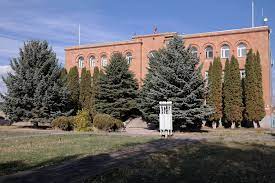 Կազմել  է՝  համայնքի   ղեկավար    Արծրունի ԻգիթյանԱխուրյան  համայնք    2023թ.ՆերածությունՀՀ Շիրակի մարզի Ախուրյան համայնքի 2023թ. տարեկան աշխատանքային պլանը (ՏԱՊ-ը) նպատակ ունի արդյունավետ պլանավորման միջոցով բարելավել համայնքում կայացվող որոշումների որակը: Հիմք ունենալով համայնքի հնգամյա զարգացման ծրագիրը, ՏԱՊ-ը ուղղված է հստակեցնելու տարեկան կտրվածքով համայնքի զարգացմանն ուղղված ծրագրերը և միջոցառումները, դրանց իրականացման համար ներդրվող ռեսուրսներն ու ժամկետները: Որպես համայնքի տարեկան ծրագրային փաստաթուղթ, այն նպատակ ունի ներգրավել համայնքի ներքին և արտաքին ներդրողների հնարավորությունները՝ համայնքային խնդիրներն առավել արդյունավետ լուծելու գործում:ՀՀ Շիրակի մարզի Ախուրյան  համայնքի 2023թ. ՏԱՊ-ը բաղկացած է 4 հիմնական բաժիններից, որոնք կառուցված են ծրագրերի նպատակներից արդյունքներին հասնելու տրամաբանական հենքի վրա: Համայնքի տեսլականը և ոլորտային նպատակները սահմանում են 2023թ. Ախուրյան համայնքում ՏԻՄ-երի լիազորությունների շրջանակներում սահմանված նպատակները, զարգացման հիմնական ուղղությունները և խթանները։ 2023թ. նախատեսված ծրագրերի ցանկը և տրամաբանական հենքերը ներկայացված են ըստ բնակավայրերի ու դրանց արժեքների: Ըստ մեթոդական ուղեցույցի ՏԱՊ-ում ներկայացվում է նաև համայնքային սեփականություն հանդիսացող գույքի կառավարման տարեկան ծրագիրը: Նշենք, որԱխուրյանի համայնքապետարանի աշխատակիցների կողմից իրականացվել է գույքագրում, գույքացանկը ներկայացված է ՀՀ Շիրակի մարզիԱխուրյան համայնքիավագանու հաստատմանը: Հաստատվելուց հետոայն կներառվի ՀՀ Շիրակի մարզի Ախուրյան  համայնքի 2023թ. ՏԱՊ-ի մեջ:  ՏԱՊ-ում նախատեսված ծրագրերի ֆինանսավորման պլանը սահմանում է ֆինանսավորման այն աղբյուրները, որոնք պետք է ապահովեն դրանց իրականացումը: ՏԱՊ-ի իրականացման արդյունավետությունը նախատեսվում է իրագործել ըստ մոնիթորինգի և գնահատման պլանի՝ կիսամյակային կամ տարեկան կտրվածքով:Համայնքի տեսլականը և ոլորտային նպատակներըՀամայնքի զարգացման տեսլականն է ունենալ զարգացած գյուղատնտեսություն, գյուղատնտեսության մեջ ապահովել ժամանակակից տեխնոլոգիաների ներդրումը: Բարելավել ենթակառուցվածքների վիճակը: Բարձրացնել  տարերային աղետներից պաշտպանվածության մակարդակը:  Բարելավել ազգաբնակչության կենցաղային պայմանները: Հնարավորինս աջակցել խոցելի խմբերին: Բարձրացնել բնակիչների մասնակցությունը համայնքի գործերի կառավարմանը:Համայնքում բարելավել գործարար միջավայրը, խթանել նոր նեդրումների ներգրավումը և արտադրական ձեռնարկությունների հիմնումը: Այս նպատակներից յուրաքանչյուրին հասնելու համար համայնքն ունի մշակած իրատեսական ծրագրեր: Ստորև ներկայացնում են համայնքի կայուն զարգացման ցուցանիշերի թիրախային արժեքներն առաջիկա մեկ տարվա ընթացքում՝Աղյուսակ 1. Համայնքի կայուն զարգացման ցուցանիշներըԱղյուսակ 2. Համայնքի ոլորտային նպատակներըՀամայնքի  2023 թ. ծրագրերի ցանկը և տրամաբանական հենքերը (ըստ ոլորտների)ՏԱՊ-ում ներառված ծրագրերի ցանկը՝ ըստ համայնքի ղեկավարի լիազորությունների ոլորտներիԱղյուսակ 3. ՏԱՊ-ի ծրագրերը, որոնք ապահովված են համապատասխան ֆինանսական միջոցներով Աղյուսակ 4․ ՏԱՊ-ի ծրագրերը, որոնք ապահովված չեն համապատասխան ֆինանսական միջոցներով Աղյուսակ 5. ՏԱՊ-ով նախատեսված ծրագրերի տրամաբանական հենքերը՝ ըստ համայնքի ղեկավարի լիազորությունների ոլորտներիՀամայնքի  ՏԱՊ-ի  ֆինանսավորման  պլանը        Աղյուսակ 5․ ՏԱՊ-ի ֆինանսավորման պլանը՝ ըստ համայնքի ղեկավարի լիազորությունների ոլորտների4.Համայնքի  ՏԱՊ-ի  մոնիթորինգի  և  գնահատման  պլանըԱղյուսակ 8. Համայնքի ՏԱՊ-ում ներառված ծրագրի արդյունքային ցուցանիշների մոնիթորինգի և գնահատման վերաբերյալ տեղեկատվության ներկայացման ձևանմուշըՑուցանիշԵլակետային արժեքԹիրախային արժեքԱղքատության շեմից ցածր գտնվող ընտանիքների թվի տեսակարար կշիռը համայնքի ընտանիքների ընդհանուր թվի մեջ (%)12.611.5Համայնքի բյուջեի սեփական եկամուտների տեսակարար կշիռն ընդհանուր եկամուտների մեջ (%)18.6Համայնքում հաշվառված բնակիչների ընդհանուր թիվը (մարդ)4500045120Ոլորտային նպատակՎերջնական արդյունքի՝Վերջնական արդյունքի՝Վերջնական արդյունքի՝Ոլորտային նպատակՑուցանիշԵլակետային արժեքԹիրախային արժեքՈլորտ 1. Ընդհանուր: Ապահովել տեղական ինքնակառավարումը  Ախուրյան բազմաբնակավայր համայնքում, ունենալ բնակչությանը մատուցվող համայնքային ծառայությունների արդյունավետ  և թափանցիկ կառավարման համակարգՏեղական ինքնակառավարման մարմինների արդյունավետ, հասցեական, մասնակցային և ուղենշված գործունեություն, %Նոր համակարգի ձևավորմամբ ծառայությունների որակի ու հասանելիության բարելավում, %70307535Ոլորտ 2. Պաշտպանության կազմակերպում:Նպաստել երկրի պաշտպանունակության մակարդակի բարձրացմանը:Համայնքում բնակվող զինապարտ քաղաքացիների գրանցամատյանի վարումը, այո/ոչայոայոՈլորտ 3. Արտակարգ իրավիճակներից բնակչության պաշտպանություն և քաղաքացիական պաշտպանության կազմակերպումԲարելավել քաղաքացիական պաշտպանության կազմակերպման պատրաստվածության մակարդակը և  իրականացնել արտակարգ իրավիճակների կանխարգելման միջոցառումներ:Արտակարգ իրավիճակներին արագ արձագանքելու պատրաստականության մակարդակը, % -ով3035Ոլորտ 4. Քաղաքաշինություն և կոմունալ տնտեսություն: Կազմակերպել համայնքի քաղաքաշինական նորմերի, համայնքային գույքի և ենթակառուցվածքների, հանրային վայրերի պահպանումն ու զարգացումը: Ստեղծել բնակության համար հարմարավետ և էկոլոգիապես անվտանգ պայմաններ: Համայնքային գույքի և ենթակառուցվածքների, հանրային վայրերի բարելավված վիճակը, %: Համայնքում էներգախնայող լամպերով լուսավորվող տարածքի ընդլայնում:67407245Ոլորտ 5. Հողօգտագործում:Բարձրացնել համայնքի սեփականություն հանդիսացող գյուղատնտեսական նշանակության հողերի օգտագործման մակարդակը:Համայնքի սեփականություն հանդիսացող վարձակալության տրված հողերի տեսակարար կշիռն ընդհանուրի կազմում, %1215Ոլորտ 6. Տրանսպորտ, ճանապարհաշինությունԲարելավել համայնքային ենթակայության ճանապարհների  սպասարկման, շահագործման և պահպանման ծառայությունների որակը  և ապահովել ճանապարհային անվտանգ երթևեկությունը:Ընթացիկ նորոգված և հարթեցված համայնքային ենթակայության ճանապարհների երկարությունը, կմԸնթացիկ նորոգված և հարթեցված ճանապարհների տեսակարար կշիռը ընդհանուրի մեջ, % 40504555Ոլորտ 7. Կրթություն:  Կազմակերպել նախադպրոցական կրթության և արտադպրոցական դաստիարակության որակյալ ծառայություններՆախադպրոցական հաստատություններում ընդգրկված երեխաների թվաքանակի հարաբերությունը համայնքի նախադպրոցական տարիքի երեխաների ընդհանուր թվին, %Առանձնացված նախադպրոցական հաստատություն թիվըԱրտադպրոցական հաստատություններում ընդգրկված երեխաների թվի հարաբերությունը համայնքի դպրոցական տարիքի երեխաների ընդհանուր թվին, %451310461911Ոլորտ 8. Մշակույթ և երիտասարդության հետ տարվող աշխատանքներ:  Կազմակերպել համայնքի մշակութային կյանքը, աջակցել մշակութային նախաձեռնությունների իրականացմանը, խթանել միջոցառումներին բնակիչների ակտիվ մասնակցությունը:Ապահովել համայնքում տոն և հիշատակի օրերին նվիրված միջոցառումների հավուր պատշաճի կազմակերպումը և անցկացումը:Մշակութային խմբակներում ընդգրկված բնակիչների թվի  հարաբերությունը համայնքի բնակչությանը՝ %:Մշակութային կառույցների աշխատանքների արդյունավետության բարձրացում %:Տարվա ընթացքում կազմակերպված  մշակութային և տոն ու հիշատակի օրերին նվիրված միջոցառումների թիվը: Համայնքային գրադարանի առկայություն, այո/ոչ:Գրադարնից օգտվողների թվի տարեկան աճ նախորդ տարվա համեմատ, %:1,174335        այո4.924535      այո4.9Ոլորտ 9. Ֆիզիկական կուլտուրա և սպորտՆպաստել համայնքում ֆիզիկական կուլտուրայի ևառողջ ապրելակերպի խրախուսմանը: Նախադրյալներ ստեղծել համայնքում սպորտի զարգացման համար:Համայնքապետարանի օժանդակությամբ համայնքում գործող մարզական խմբակների թիվՀամայնքի ապահովվածությունը մարզադաշտերով և մարզադպրոցներով %:Մարզական խմբակներում ընդգրկված երեխաների ու պատանիների թվի հարաբերությունը համայնքի  երեխաների ու պատանիների ընդհանուր թվին,15202.0		15      20      2.1       Ոլորտ 10. Սոցիալական պաշտպանություն: Թեթևացնել համայնքում բնակվող սոցիալապես անապահով ընտանիքների և սոցիալական աջակցության կարիք ունեցող անձանց հոգսերը:Համայնքում սոցիալական աջակցության կարիք ունեցող անձանց և ընտանիքների, վիճակի բարելավում %:6062Ոլորտ 11. Անասնաբուժություն և բուսասանիտարիա:Անասնաբուժական ծառայությունների մատուցում համայնքի բոլոր բնակավայրերումՄատուցվող անասնաբուժական ծառայությունների հասանելիությունը համայնքի բոլոր բնակավայրերում այո/ոչայոայոՈլորտ 12. Գյուղատնտեսություն:  Նպաստել համայնքում գյուղատնտեսության զարգացմանըՀամայնքի մշակվող գյուղատնտեսական նշանակության հողերի հարաբերությունը ընդհանուր գյուղատնտեսական նշանակության հողերին %:42,545Ոլորտ 13. Շրջակա միջավայրի պահպանություն:Համայնքը դարձնել մաքուր և բարեկարգ՝ կազմակերպելով կանոնավոր աղբահանություն և սանիտարական մաքրում համայնքի տարածքում:Աղբահանության և սանիտարական մաքրման որակյալ ծառայությունների մատուցումից բնակչության բավարարվածության աստիճանի բարձրացում:Համայնքում հավաքված և աղբավայր տեղափոխված աղբի քանակի տեսակարար կշիռը համայնքում առաջացող ամբողջ աղբի քանակի  նկատմամբ:15801583Ոլորտ 14. Տեղական ինքնակառավարմանը բնակիչների մասնակցություն:Ապահովել տեղական ինքնակառավարմանը համայնքի բնակչության մասնակցությունը և ՏԻՄ-երի աշխատանքների թափանցիկության մակարդակի բարձրացումը:Հանրային լսումների, քննարկումների կազմակերպում:Ավագանու նիստերի առցանց հեռարձակման առկայություն այո/ոչ:Համայնքի պաշտոնական համացանցային կայք, այո/ոչ100այոայո100այոայոՈլորտ 15. Զբոսաշրջություն: 2023 թվականին ոլորտում ֆինանսապես ապահովված ծրագրեր չեն նախատեսվելՀ/հԾրագրի անվանումըԾրագրի արժեքը (հազ. դրամ)ԲԲՀ-ի բնակավայրըՈլորտ 1. Ընդհանուր Ոլորտ 1. Ընդհանուր 1Օրենսդիր և գործադիր մարմիններ,պետական կառավարում 699 850,4Բոլոր բնակավայրերում2Ընդհանուր բնույթի հանրային ծառայություններ205 701,2Բոլոր բնակավայրերումԸնդամենըԸնդամենը905 551,6Ոլորտ 2. Արտակարգ իրավիճակներից բնակճության պաշտպանություն և քաղաքացիական պաշտպանության կազմակերպումՈլորտ 2. Արտակարգ իրավիճակներից բնակճության պաշտպանություն և քաղաքացիական պաշտպանության կազմակերպումՈլորտ 2. Արտակարգ իրավիճակներից բնակճության պաշտպանություն և քաղաքացիական պաշտպանության կազմակերպումՈլորտ 2. Արտակարգ իրավիճակներից բնակճության պաշտպանություն և քաղաքացիական պաշտպանության կազմակերպում1Քաղաքացիական պաշտպանություն6000,0Բոլոր բնակավայրերումԸնդամենըԸնդամենը6000,0Ոլորտ 3. Քաղաքաշինություն և կոմունալ ծառայությունՈլորտ 3. Քաղաքաշինություն և կոմունալ ծառայությունՈլորտ 3. Քաղաքաշինություն և կոմունալ ծառայությունՈլորտ 3. Քաղաքաշինություն և կոմունալ ծառայություն1Ջրամատակարարման համակարգերի պահպանություն և անխափան աշխատանքի ապահովում, ցանցի բարելավում, 30 826,6Բոլոր բնակավայրերում2Արտաքին լուսավորության ցանցի պահպանում և ընդլայնում76 734,6Բոլոր բնակավայրերում3Բնակարանային շինարարության և կոմունալ ծառայություններ 6 520,0Բոլոր բնակավայրերում4ՀՀ Շիրակի մարզի Ախուրյան համայնքի Նոր Ախուրյան թաղամասի և Չարենցի փողոցի, Կրաշեն բնակավայրի կոյուղագծերի կառուցման աշխատանքներ80 702,9Ախուրյան և Նոր Ախուրյան, Կրաշեն5ՀՀ Շիրակի մարզի  Ախուրյան համայնքի Հայկավան  գյուղի գազաֆիկացման աշխատանքներ108 408,5Հայկավան6ՀՀ  Շիրակի մարզի  Ախուրյան համայնքի  Երազգավորս  բնակավայրի գազաֆիկացման  աշխատանքներ167 419,6Երազգավորս7ՀՀ  Շիրակի մարզի   Ախուրյան համայնքի  Շիրակ  գյուղի չգազաֆիկացված հատվածի գազաֆիկացման աշխատանքներ 108 250,9Շիրակ8ՀՀ  Շիրակի մարզի   Ախուրյան համայնքի  Առափի  բնակավայրի հին թաղամասի գազաֆիկացման աշխատանքներ128 568,2ԱռափիԸնդամենը707 431,3Ոլորտ 4. Տրանսպորտ, ճանապարհաշինությունՈլորտ 4. Տրանսպորտ, ճանապարհաշինությունՈլորտ 4. Տրանսպորտ, ճանապարհաշինությունՈլորտ 4. Տրանսպորտ, ճանապարհաշինություն1Ախուրյան համայնքի  միջբնակավայրային ճանապարհների սպասարկում, ընթացիկ նորոգում58 199,2Բոլոր բնակավայրերում2ՀՀ  Շիրակի մարզի   Ախուրյան համայնքի Ախուրյան բնակավայրի Ջրաշինարարների բանավանի 6-րդ փողոցի սալարկման աշխատանքներ79 527,0Ախուրյան3ՀՀ Շիրակի մարզի Ախուրյան համայնքի Կրաշեն, Ջաջուռավան, Մեծ Սարիար բնակավայրեր տանող ավտոճանապարհի հիմնանորոգում և ասֆալտապատում/1-ին փուլ/86 935,5Կրաշեն, Ջաջուռավան, Մեծ Սարիար4ՀՀ  Շիրակի մարզի  Ախուրյան համայնքի կոմունալ ծառայությունների և ենթակառուցվածքների բարելավում՝ տեխնիկական վերազինման միջոցով120 000,0Բոլոր բնակավայրերում5ՀՀ  Շիրակի մարզի   Ախուրյան համայնքի Երազգավորս բնակավայրի 8-րդ փողոցի ասֆալտապատման աշխատանքներ31 068,0Երազգավորս6ՀՀ  Շիրակի մարզի   Ախուրյան համայնքի Ազատան բնակավայրի 1-ին փողոցի ասֆալտապատման աշխատանքներ52 744,0Ազատան7ՀՀ  Շիրակի մարզի  Ախուրյան համայնքի  Ազատան բնակավայրի 24-րդ փողոցի և Ոսկեհասկ բնակավայրի 1-ին փողոցի ասֆալտապատում292 208,5Ոսկեհասկ, Ազատան8Ախուրյան բնակավայրի մուտքի ձևավորում և ցուցանակի վերանորոգում4000,0ԱխուրյանԸնդամենըԸնդամենը353 682,2Ոլորտ 5. ԿրթությունՈլորտ 5. ԿրթությունՈլորտ 5. ԿրթությունՈլորտ 5. Կրթություն1Ախուրյանի «Հեքիաթ մանկապարտեզ» ՀՈԱԿ-ի կողմից նախադպրոցական կրթության ծառայությունների մատուցում37 378,6Ախուրյան2Ախուրյանի «Լեոյի անվան մանկապարտեզ» ՀՈԱԿ-ի կողմից  նախադպրոցական կրթության ծառայությունների մատուցում37 416,4Ախուրյան3Ախուրյանի «Շուշան մանկապարտեզ» ՀՈԱԿ-ի կողմից  նախադպրոցական կրթության ծառայությունների մատուցում 23 904,0Ախուրյան4«Այգաբացի մանկապարտեզ» ՀՈԱԿ-ի կողմից  նախադպրոցական կրթության ծառայությունների մատուցում15 870,4Այգաբաց5«Արևիկի մանկապարտեզ» ՀՈԱԿ-ի կողմից  նախադպրոցական կրթության ծառայությունների մատուցում22 360,3Արևիկ6«Բասենի մանկապարտեզ» ՀՈԱԿ-ի կողմից  նախադպրոցական կրթության ծառայությունների մատուցում30 721,4Բասեն7«Մայիսյան մանկապարտեզ» ՀՈԱԿ-ի կողմից  նախադպրոցական կրթության ծառայությունների մատուցում22 435,3Մայիսյան8«Հայկավանի  Ալվան Ծաղիկ» ՀՈԱԿ-ի կողմից  նախադպրոցական կրթության ծառայությունների մատուցում21 757,0Հայկավան9«Քեթիի  մանկապարտեզ» ՀՈԱԿ-ի կողմից  նախադպրոցական կրթության ծառայությունների մատուցում21 037,2Քեթի10«Ոսկեհասկի  մանկապարտեզ» ՀՈԱԿ-ի կողմից  նախադպրոցական կրթության ծառայությունների մատուցում21 944,0Ոսկեհասկ11«Մարմաշենի մանկապարտեզ» ՀՈԱԿ-ի կողմից  նախադպրոցական կրթության ծառայությունների մատուցում20 379,4Մարմաշեն12«Ջաջուռի մանկապարտեզ» ՀՈԱԿ-ի կողմից  նախադպրոցական կրթության ծառայությունների մատուցում 16 146,3Ջաջուռ13«Կամոյի մանկապարտեզ» ՀՈԱԿ-ի կողմից  նախադպրոցական կրթության ծառայությունների մատուցում16 185,4Կամո14«Ազատանի Արփի մանկապարտեզ» ՀՈԱԿ-ի կողմից  նախադպրոցական կրթության ծառայությունների մատուցում61 389,5Ազատան15ՀՀ  Շիրակի մարզի   Ախուրյան համայնքի Կառնուտ բնակավայրի մանկապարտեզի վերակառուցում/տեղափոխված ծրագիր/217 914,7Կառնուտ16ՀՀ  Շիրակի մարզի Ախուրյան համայնքի Բայանդուր բնակավայրի մանկապարտեզի վերակառուցում/տեղափոխված ծրագիր/235 981,3Բայանդուր17ՀՀ  Շիրակի մարզի   Ախուրյան համայնքի  Ախուրիկ բնակավայրի նախկին դպրոցի շենքի վերակառուցում որպես մանկապարտեզ/տեղափոխված ծրագիր/73 492,5Ախուրիկ18ՀՀ  Շիրակի մարզի   Ախուրյան համայնքի  Ջրառատ բնակավայրի մանկապարտեզի կառուցում/տեղափոխված ծրագիր/139 136,0Ջրառատ19ՀՀ  Շիրակի մարզի   Ախուրյան համայնքի  Վահրամաբերդ բնակավայրի մանկապարտեզի կառուցում/տեղափոխված ծրագիր/58 223,0Վահրամաբերդ20ՀՀ  Շիրակի մարզի   Ախուրյան համայնքի  թվով 11 բնակավայրերի մանկապարտեզների տարածքների բարեկարգում, կեղտաջրերի հեռացում, ջեռուցման համակարգերի տեղադրման աշխատանքներ   320 031,2                                          Հացիկ, Ջաջուռ, Շիրակ, Քեթի, Ջաջուռավան, Լեռնուտ, Մայիսյան, Մարմաշեն, Վահրամաբերդ, Ազատան, Ախուրյան/Հեքիաթ/5.1 Արտադպրոցական դաստիարակության ծառայությունների մատուցում5.1 Արտադպրոցական դաստիարակության ծառայությունների մատուցում1«Ախուրյանի Ֆերմատա արվեստի դպրոց» ՀՈԱԿ-ի կողմից արտադպրոցական ծառայությունների մատուցում41 436,1Ախուրյան2«Վահրամաբերդի երաժշտական դպրոց» ՀՈԱԿ-ի կողմից  արտադպրոցական ծառայությունների մատուցում 12 429,3Վահրամաբերդ3«Մարմաշենի արվեստի դպրոց» ՀՈԱԿ-ի կողմից  արտադպրոցական ծառայությունների մատուցում 15 068,5Մարմաշեն4«Արևիկի երաժշտական դպրոց» ՀՈԱԿ-ի կողմից  արտադպրոցական ծառայությունների մատուցում9 642,7Արևիկ5«Ախուրյանի Ֆերմատա արվեստի դպրոց» ՀՈԱԿ-ի պատուհանների վերանորոգում3 500,0ԸնդամենըԸնդամենը1485780,5Ոլորտ 6. Մշակույթ և երիտասարդության հետ տարվող աշխատանքներՈլորտ 6. Մշակույթ և երիտասարդության հետ տարվող աշխատանքներՈլորտ 6. Մշակույթ և երիտասարդության հետ տարվող աշխատանքներՈլորտ 6. Մշակույթ և երիտասարդության հետ տարվող աշխատանքներ1«Ախուրյանի համայնքային գրադարան» ՀՈԱԿ-ի կողմից մատուցվող ծառայությունների ընթացիկ մակարդակի պահպանություն 43 973,52«Ազատանի մարզամշակույթային կենտրոն» ՀՈԱԿ-ի կողմից մատուցվող ծառայությունների ընթացիկ մակարդակի պահպանում51 958,5Ազատան3Համայնքում մշակութային այլ միջոցառումների կազմակերպում7000,0            Բոլոր բնակավայրերում4ՀՀ Շիրակի մարզի Ախուրյան համայնքի  Ախուրյան բնակավայրի մշակույթի տան վերանորոգում90 929,5ԱխուրյանԸնդամենըԸնդամենը193 861,5Ոլորտ 7. Ֆիզիկական կուլտուրա և սպորտՈլորտ 7. Ֆիզիկական կուլտուրա և սպորտՈլորտ 7. Ֆիզիկական կուլտուրա և սպորտՈլորտ 7. Ֆիզիկական կուլտուրա և սպորտ1«Ախուրյանի համալիր մարզադպրոց» ՀՈԱԿ-ի կողմից մատուցվող ծառայությունների ընթացիկ մակարդակի պահպանում51 912,7Ախուրյան2Խաղահրապարակի կառուցում900,0ԳետքԸնդամենըԸնդամենը51 912,7Ոլորտ 8. Սոցիալական պաշտպանությունՈլորտ 8. Սոցիալական պաշտպանությունՈլորտ 8. Սոցիալական պաշտպանությունՈլորտ 8. Սոցիալական պաշտպանություն1Աջակցություն համայնքի սոցիալապես անապահով բնակչությանը25 000,0Բոլոր բնակավայրերում2Գյուղատնտեսության և ձեռնարկատիրության խթանում Ախուրյան համայնքում9 776,0Բոլոր բնակավայրերումԸնդամենըԸնդամենը34 776.0Ոլորտ 9. ԳյուղատնտեսությունՈլորտ 9. ԳյուղատնտեսությունՈլորտ 9. ԳյուղատնտեսությունՈլորտ 9. Գյուղատնտեսություն1Հակակարկտային կայանների սպասարկում և պահպանում15 000,0Բոլոր բնակավայրերում2ՀՀ  Շիրակի մարզի   Ախուրյան համայնքի  Ղարիբջանյան բնակավայրի ոռոգման ցանցի արդիականացում/1-ին փուլ/222 233,4Ղարիբջանյան3ՀՀ  Շիրակի մարզի  Ախուրյան համայնքի Երազգավորս բնակավայրի ոռոգման ցանցի արդիականացման աշխատանքներ/տեղափոխված ծրագիր/21 665,2Երազգավորս4ՀՀ  Շիրակի մարզի   Ախուրյան համայնքի Բասեն բնակավայրի ոռոգման ցանցի արդիականացման աշխատանքներ/տեղափոխված ծրագիր/149 355,5Բասեն5ՀՀ  Շիրակի մարզի   Ախուրյան համայնքի Հովիտ բնակավայրի ոռոգման ցանցի արդիականացման աշխատանքներ/տեղափոխված ծրագիր/30 234,3Հովիտ6ՀՀ Շիրակի մարզի Ախուրյան համայնքի Բենիամին բնակավայրի ոռոգման ցանցի արդիականացման աշխատանքներ/տեղափոխված ծրագիր/70 742,0ԲենիամինԸնդամենըԸնդամենը509 230,4Ոլորտ 10. Շրջակա միջավայրի պահպանությունՈլորտ 10. Շրջակա միջավայրի պահպանությունՈլորտ 10. Շրջակա միջավայրի պահպանությունՈլորտ 10. Շրջակա միջավայրի պահպանություն1Համայնքի տարածքում կանոնավոր աղբահանության և սանիտարական մաքրման ծառայությունների մատուցում81 452,2Բոլոր բնակավայրերում2Շրջակա միջավայրի պաշտպանություն9050,0     Բոլոր բնակավայրերում3Անտառատնկման աշխատանքներԿամո, Արևիկ, Ոսկեհասկ, Քեթի, ՓոքրաշենԸնդամենըԸնդամենը90 502,2Ոլորտ 11. Տեղական ինքնակառավարմանը բնակիչների մասնակցությունՈլորտ 11. Տեղական ինքնակառավարմանը բնակիչների մասնակցությունՈլորտ 11. Տեղական ինքնակառավարմանը բնակիչների մասնակցությունՈլորտ 11. Տեղական ինքնակառավարմանը բնակիչների մասնակցություն1Համայնքի բնակավայրերում հանրային լսումների և քննարկումների կազմակերպում300,0Ոլորտ 12. ԶբոսաշրջությունՈլորտ 12. ԶբոսաշրջությունՈլորտ 12. ԶբոսաշրջությունՈլորտ 12. Զբոսաշրջություն12023 թվականին զբոսաշրջության ոլորտում ծրագրեր և միջոցառումներ չեն նախատեսվում--Ոլորտ 13. ԱռողջապահությունՈլորտ 13. ԱռողջապահությունՈլորտ 13. ԱռողջապահությունՈլորտ 13. Առողջապահություն12023 թվականինառողջապահության ոլորտում ծրագրեր և միջոցառումներ չեն նախատեսվում-14. Հիմնական բաժիններին չդասվող պահուստային ֆոնդեր14. Հիմնական բաժիններին չդասվող պահուստային ֆոնդեր14. Հիմնական բաժիններին չդասվող պահուստային ֆոնդեր14. Հիմնական բաժիններին չդասվող պահուստային ֆոնդեր1Պահուստային ֆոնդեր          43 567,9Հ/հԾրագրի անվանումըԲԲՀ-ի բնակավայրը Քաղաքաշինություն և կոմունալ տնտեսություն Քաղաքաշինություն և կոմունալ տնտեսություն Քաղաքաշինություն և կոմունալ տնտեսություն1.Համայնքի բնակավայրերի գազաֆիկացումԿառնուտ, Հովիտ, Բասեն, Ջրառատ, Ախուրիկ2.Գերեզմանատների ցանկապատումԱյգաբաց, Շիրակ, Լեռնուտ3.Վարչական նստավայրի շենքի ամրացում և վերանորոգում/երաժշտական դպրոց/Արևիկ4.Վարչական նստավայրի վերանորոգում, գույքի ձեռքբերում Կապս, Հովունի, Բասեն5.Գազաֆիկացման ցանցի ընդլայնումԱզատան, Քեթի, Կամո6.Կենտրոնական փողոցի ասֆալտապատումՋաջուռ7.Ֆոտովոլտային կայանի տեղադրում համայնքի չգազաֆիկացված բնակավայրերում/համայնքապատկան շենքերի տանիքների վրա/8.44-օրյա պատերազմի մասնակիցների հիշատակին նվիրված հուշակոթողԿապս Մշակույթ և երիտասարդության հետ տարվող աշխատանքներ Մշակույթ և երիտասարդության հետ տարվող աշխատանքներ Մշակույթ և երիտասարդության հետ տարվող աշխատանքներ1.Համայնքային զբոսայգու հիմնումԱխուրյան Ֆիզիկական կուլտուրա և սպորտ Ֆիզիկական կուլտուրա և սպորտ Ֆիզիկական կուլտուրա և սպորտ1.Խաղահրապարակների և սպորտհրապարակների  կառուցում համայնքի բնակավայրերումԲոլոր բնակավայրերումԿրթությունԿրթություն1.Մանկակապարտեզի շենքի ներքին հարդարում, բակի բարեկարգում և խաղահրապարակի կառուցումԱյգաբաց2Արվեստի դպրոցի գույքի ձեռքբերումՄարմաշեն3.Նորակառույց մանկապարտեզների գույքի ձեռքբերումԳյուղատնտեսությունԳյուղատնտեսությունԳյուղատնտեսություն1.Հակակարկտային կայանների տեղադրումԱզատան, Այգաբաց, Մարմաշեն, Վահրամաբերդ, Հովունի, Հացիկ, Ախուրիկ, Հայկավան, Ոսկեհասկ, Բայանդուր, Երազգավորս2Ոռոգման ցանցի տաշտակների վերանորոգումԱրևիկ, Ազատան Շրջակա միջավայրի պահպանություն Շրջակա միջավայրի պահպանություն Շրջակա միջավայրի պահպանություն1.Կանաչապատ տարածքների հիմնում բնակավայրերումԶբոսաշրջությունԶբոսաշրջությունԶբոսաշրջություն1.Տուրիզմի և էկոտուրիզմի կազմակերպում Ամփոփ նկարագիրԱմփոփ նկարագիրԱմփոփ նկարագիրԱմփոփ նկարագիրԱմփոփ նկարագիրԱմփոփ նկարագիրԱմփոփ նկարագիրԱմփոփ նկարագիրԱմփոփ նկարագիրԱմփոփ նկարագիրԱրդյունքային ցուցանիշներԱրդյունքային ցուցանիշներԱրդյունքային ցուցանիշներԱրդյունքային ցուցանիշներԱրդյունքային ցուցանիշներԱրդյունքային ցուցանիշներԱրդյունքային ցուցանիշներԱրդյունքային ցուցանիշներԱրդյունքային ցուցանիշներԱրդյունքային ցուցանիշներԱրդյունքային ցուցանիշներԱրդյունքային ցուցանիշներԱրդյունքային ցուցանիշներԱրդյունքային ցուցանիշներԱրդյունքային ցուցանիշներԱրդյունքային ցուցանիշներԱրդյունքային ցուցանիշներԱրդյունքային ցուցանիշներԱրդյունքային ցուցանիշներԱրդյունքային ցուցանիշներԱրդյունքային ցուցանիշներԱրդյունքային ցուցանիշներԱրդյունքային ցուցանիշներԱրդյունքային ցուցանիշներԱրդյունքային ցուցանիշներԱրդյունքային ցուցանիշներԱրդյունքային ցուցանիշներԱրդյունքային ցուցանիշներՏեղեկատվության աղբյուրներՏեղեկատվության աղբյուրներՏեղեկատվության աղբյուրներՏեղեկատվության աղբյուրներՏեղեկատվության աղբյուրներՏեղեկատվության աղբյուրներՏեղեկատվության աղբյուրներՏեղեկատվության աղբյուրներՏեղեկատվության աղբյուրներՏեղեկատվության աղբյուրներՏեղեկատվության աղբյուրներՏեղեկատվության աղբյուրներՏեղեկատվության աղբյուրներՏեղեկատվության աղբյուրներՏեղեկատվության աղբյուրներՏեղեկատվության աղբյուրներՏեղեկատվության աղբյուրներՏեղեկատվության աղբյուրներՏեղեկատվության աղբյուրներՏեղեկատվության աղբյուրներՊատասխանատուՊատասխանատուՊատասխանատուՊատասխանատուՊատասխանատուՊատասխանատուՊատասխանատուՊատասխանատուՊատասխանատուՊատասխանատուՊատասխանատուՊատասխանատուՊատասխանատուՊատասխանատուՊատասխանատուՊատասխանատուՊատասխանատուՊատասխանատուԺամկետԺամկետԺամկետԺամկետԺամկետԺամկետԺամկետԺամկետԺամկետԺամկետԺամկետԺամկետԺամկետԺամկետԺամկետԺամկետԺամկետՌիսկերՌիսկերՌիսկերՌիսկերՌիսկերՌիսկերՌիսկերՌիսկերՌիսկերՌիսկերՌիսկերՌիսկերՌիսկերՌիսկերՌիսկերՌիսկերՌիսկերՌիսկերՈլորտ 1. ԸնդհանուրՈլորտ 1. ԸնդհանուրՈլորտ 1. ԸնդհանուրՈլորտ 1. ԸնդհանուրՈլորտ 1. ԸնդհանուրՈլորտ 1. ԸնդհանուրՈլորտ 1. ԸնդհանուրՈլորտ 1. ԸնդհանուրՈլորտ 1. ԸնդհանուրՈլորտ 1. ԸնդհանուրՈլորտ 1. ԸնդհանուրՈլորտ 1. ԸնդհանուրՈլորտ 1. ԸնդհանուրՈլորտ 1. ԸնդհանուրՈլորտ 1. ԸնդհանուրՈլորտ 1. ԸնդհանուրՈլորտ 1. ԸնդհանուրՈլորտ 1. ԸնդհանուրՈլորտ 1. ԸնդհանուրՈլորտ 1. ԸնդհանուրՈլորտ 1. ԸնդհանուրՈլորտ 1. ԸնդհանուրՈլորտ 1. ԸնդհանուրՈլորտ 1. ԸնդհանուրՈլորտ 1. ԸնդհանուրՈլորտ 1. ԸնդհանուրՈլորտ 1. ԸնդհանուրՈլորտ 1. ԸնդհանուրՈլորտ 1. ԸնդհանուրՈլորտ 1. ԸնդհանուրՈլորտ 1. ԸնդհանուրՈլորտ 1. ԸնդհանուրՈլորտ 1. ԸնդհանուրՈլորտ 1. ԸնդհանուրՈլորտ 1. ԸնդհանուրՈլորտ 1. ԸնդհանուրՈլորտ 1. ԸնդհանուրՈլորտ 1. ԸնդհանուրՈլորտ 1. ԸնդհանուրՈլորտ 1. ԸնդհանուրՈլորտ 1. ԸնդհանուրՈլորտ 1. ԸնդհանուրՈլորտ 1. ԸնդհանուրՈլորտ 1. ԸնդհանուրՈլորտ 1. ԸնդհանուրՈլորտ 1. ԸնդհանուրՈլորտ 1. ԸնդհանուրՈլորտ 1. ԸնդհանուրՈլորտ 1. ԸնդհանուրՈլորտ 1. ԸնդհանուրՈլորտ 1. ԸնդհանուրՈլորտ 1. ԸնդհանուրՈլորտ 1. ԸնդհանուրՈլորտ 1. ԸնդհանուրՈլորտ 1. ԸնդհանուրՈլորտ 1. ԸնդհանուրՈլորտ 1. ԸնդհանուրՈլորտ 1. ԸնդհանուրՈլորտ 1. ԸնդհանուրՈլորտ 1. ԸնդհանուրՈլորտ 1. ԸնդհանուրՈլորտ 1. ԸնդհանուրՈլորտ 1. ԸնդհանուրՈլորտ 1. ԸնդհանուրՈլորտ 1. ԸնդհանուրՈլորտ 1. ԸնդհանուրՈլորտ 1. ԸնդհանուրՈլորտ 1. ԸնդհանուրՈլորտ 1. ԸնդհանուրՈլորտ 1. ԸնդհանուրՈլորտ 1. ԸնդհանուրՈլորտ 1. ԸնդհանուրՈլորտ 1. ԸնդհանուրՈլորտ 1. ԸնդհանուրՈլորտ 1. ԸնդհանուրՈլորտ 1. ԸնդհանուրՈլորտ 1. ԸնդհանուրՈլորտ 1. ԸնդհանուրՈլորտ 1. ԸնդհանուրՈլորտ 1. ԸնդհանուրՈլորտ 1. ԸնդհանուրՈլորտ 1. ԸնդհանուրՈլորտ 1. ԸնդհանուրՈլորտ 1. ԸնդհանուրՈլորտ 1. ԸնդհանուրՈլորտ 1. ԸնդհանուրՈլորտ 1. ԸնդհանուրՈլորտ 1. ԸնդհանուրՈլորտ 1. ԸնդհանուրՈլորտ 1. ԸնդհանուրՈլորտ 1. ԸնդհանուրՈլորտ 1. ԸնդհանուրՈլորտ 1. ԸնդհանուրՈլորտ 1. ԸնդհանուրՈլորտ 1. ԸնդհանուրՈլորտ 1. ԸնդհանուրՈլորտ 1. ԸնդհանուրՈլորտ 1. ԸնդհանուրՈլորտ 1. ԸնդհանուրՈլորտ 1. ԸնդհանուրՈլորտ 1. ԸնդհանուրՈլորտ 1. ԸնդհանուրՈլորտ 1. ԸնդհանուրՈլորտ 1. ԸնդհանուրՈլորտ 1. ԸնդհանուրՈլորտ 1. ԸնդհանուրՈլորտ 1. ԸնդհանուրՈլորտ 1. ԸնդհանուրՈլորտ 1. ԸնդհանուրՈլորտ 1. ԸնդհանուրՈլորտ 1. ԸնդհանուրՈլորտային նպատակ.Ապահովել  տեղական ինքնակառավարման իրավունքի իրականացումը  Ախուրյան բազմաբնակավայր համայնքում, բարելավելով  բնակչությանը մատուցվող հանրային ծառայությունների որակըՈլորտային նպատակ.Ապահովել  տեղական ինքնակառավարման իրավունքի իրականացումը  Ախուրյան բազմաբնակավայր համայնքում, բարելավելով  բնակչությանը մատուցվող հանրային ծառայությունների որակըՈլորտային նպատակ.Ապահովել  տեղական ինքնակառավարման իրավունքի իրականացումը  Ախուրյան բազմաբնակավայր համայնքում, բարելավելով  բնակչությանը մատուցվող հանրային ծառայությունների որակըՈլորտային նպատակ.Ապահովել  տեղական ինքնակառավարման իրավունքի իրականացումը  Ախուրյան բազմաբնակավայր համայնքում, բարելավելով  բնակչությանը մատուցվող հանրային ծառայությունների որակըՈլորտային նպատակ.Ապահովել  տեղական ինքնակառավարման իրավունքի իրականացումը  Ախուրյան բազմաբնակավայր համայնքում, բարելավելով  բնակչությանը մատուցվող հանրային ծառայությունների որակըՈլորտային նպատակ.Ապահովել  տեղական ինքնակառավարման իրավունքի իրականացումը  Ախուրյան բազմաբնակավայր համայնքում, բարելավելով  բնակչությանը մատուցվող հանրային ծառայությունների որակըՈլորտային նպատակ.Ապահովել  տեղական ինքնակառավարման իրավունքի իրականացումը  Ախուրյան բազմաբնակավայր համայնքում, բարելավելով  բնակչությանը մատուցվող հանրային ծառայությունների որակըՈլորտային նպատակ.Ապահովել  տեղական ինքնակառավարման իրավունքի իրականացումը  Ախուրյան բազմաբնակավայր համայնքում, բարելավելով  բնակչությանը մատուցվող հանրային ծառայությունների որակըՈլորտային նպատակ.Ապահովել  տեղական ինքնակառավարման իրավունքի իրականացումը  Ախուրյան բազմաբնակավայր համայնքում, բարելավելով  բնակչությանը մատուցվող հանրային ծառայությունների որակըՈլորտային նպատակ.Ապահովել  տեղական ինքնակառավարման իրավունքի իրականացումը  Ախուրյան բազմաբնակավայր համայնքում, բարելավելով  բնակչությանը մատուցվող հանրային ծառայությունների որակըՈլորտային նպատակ.Ապահովել  տեղական ինքնակառավարման իրավունքի իրականացումը  Ախուրյան բազմաբնակավայր համայնքում, բարելավելով  բնակչությանը մատուցվող հանրային ծառայությունների որակըՈլորտային նպատակ.Ապահովել  տեղական ինքնակառավարման իրավունքի իրականացումը  Ախուրյան բազմաբնակավայր համայնքում, բարելավելով  բնակչությանը մատուցվող հանրային ծառայությունների որակըՈլորտային նպատակ.Ապահովել  տեղական ինքնակառավարման իրավունքի իրականացումը  Ախուրյան բազմաբնակավայր համայնքում, բարելավելով  բնակչությանը մատուցվող հանրային ծառայությունների որակըՈլորտային նպատակ.Ապահովել  տեղական ինքնակառավարման իրավունքի իրականացումը  Ախուրյան բազմաբնակավայր համայնքում, բարելավելով  բնակչությանը մատուցվող հանրային ծառայությունների որակըՈլորտային նպատակ.Ապահովել  տեղական ինքնակառավարման իրավունքի իրականացումը  Ախուրյան բազմաբնակավայր համայնքում, բարելավելով  բնակչությանը մատուցվող հանրային ծառայությունների որակըՈլորտային նպատակ.Ապահովել  տեղական ինքնակառավարման իրավունքի իրականացումը  Ախուրյան բազմաբնակավայր համայնքում, բարելավելով  բնակչությանը մատուցվող հանրային ծառայությունների որակըՈլորտային նպատակ.Ապահովել  տեղական ինքնակառավարման իրավունքի իրականացումը  Ախուրյան բազմաբնակավայր համայնքում, բարելավելով  բնակչությանը մատուցվող հանրային ծառայությունների որակըՈլորտային նպատակ.Ապահովել  տեղական ինքնակառավարման իրավունքի իրականացումը  Ախուրյան բազմաբնակավայր համայնքում, բարելավելով  բնակչությանը մատուցվող հանրային ծառայությունների որակըՈլորտային նպատակ.Ապահովել  տեղական ինքնակառավարման իրավունքի իրականացումը  Ախուրյան բազմաբնակավայր համայնքում, բարելավելով  բնակչությանը մատուցվող հանրային ծառայությունների որակըՈլորտային նպատակ.Ապահովել  տեղական ինքնակառավարման իրավունքի իրականացումը  Ախուրյան բազմաբնակավայր համայնքում, բարելավելով  բնակչությանը մատուցվող հանրային ծառայությունների որակըՈլորտային նպատակ.Ապահովել  տեղական ինքնակառավարման իրավունքի իրականացումը  Ախուրյան բազմաբնակավայր համայնքում, բարելավելով  բնակչությանը մատուցվող հանրային ծառայությունների որակըՈլորտային նպատակ.Ապահովել  տեղական ինքնակառավարման իրավունքի իրականացումը  Ախուրյան բազմաբնակավայր համայնքում, բարելավելով  բնակչությանը մատուցվող հանրային ծառայությունների որակըՈլորտային նպատակ.Ապահովել  տեղական ինքնակառավարման իրավունքի իրականացումը  Ախուրյան բազմաբնակավայր համայնքում, բարելավելով  բնակչությանը մատուցվող հանրային ծառայությունների որակըՈլորտային նպատակ.Ապահովել  տեղական ինքնակառավարման իրավունքի իրականացումը  Ախուրյան բազմաբնակավայր համայնքում, բարելավելով  բնակչությանը մատուցվող հանրային ծառայությունների որակըՈլորտային նպատակ.Ապահովել  տեղական ինքնակառավարման իրավունքի իրականացումը  Ախուրյան բազմաբնակավայր համայնքում, բարելավելով  բնակչությանը մատուցվող հանրային ծառայությունների որակըՈլորտային նպատակ.Ապահովել  տեղական ինքնակառավարման իրավունքի իրականացումը  Ախուրյան բազմաբնակավայր համայնքում, բարելավելով  բնակչությանը մատուցվող հանրային ծառայությունների որակըՈլորտային նպատակ.Ապահովել  տեղական ինքնակառավարման իրավունքի իրականացումը  Ախուրյան բազմաբնակավայր համայնքում, բարելավելով  բնակչությանը մատուցվող հանրային ծառայությունների որակըՈլորտային նպատակ.Ապահովել  տեղական ինքնակառավարման իրավունքի իրականացումը  Ախուրյան բազմաբնակավայր համայնքում, բարելավելով  բնակչությանը մատուցվող հանրային ծառայությունների որակըՈլորտային նպատակ.Ապահովել  տեղական ինքնակառավարման իրավունքի իրականացումը  Ախուրյան բազմաբնակավայր համայնքում, բարելավելով  բնակչությանը մատուցվող հանրային ծառայությունների որակըՈլորտային նպատակ.Ապահովել  տեղական ինքնակառավարման իրավունքի իրականացումը  Ախուրյան բազմաբնակավայր համայնքում, բարելավելով  բնակչությանը մատուցվող հանրային ծառայությունների որակըՈլորտային նպատակ.Ապահովել  տեղական ինքնակառավարման իրավունքի իրականացումը  Ախուրյան բազմաբնակավայր համայնքում, բարելավելով  բնակչությանը մատուցվող հանրային ծառայությունների որակըՈլորտային նպատակ.Ապահովել  տեղական ինքնակառավարման իրավունքի իրականացումը  Ախուրյան բազմաբնակավայր համայնքում, բարելավելով  բնակչությանը մատուցվող հանրային ծառայությունների որակըՈլորտային նպատակ.Ապահովել  տեղական ինքնակառավարման իրավունքի իրականացումը  Ախուրյան բազմաբնակավայր համայնքում, բարելավելով  բնակչությանը մատուցվող հանրային ծառայությունների որակըՈլորտային նպատակ.Ապահովել  տեղական ինքնակառավարման իրավունքի իրականացումը  Ախուրյան բազմաբնակավայր համայնքում, բարելավելով  բնակչությանը մատուցվող հանրային ծառայությունների որակըՈլորտային նպատակ.Ապահովել  տեղական ինքնակառավարման իրավունքի իրականացումը  Ախուրյան բազմաբնակավայր համայնքում, բարելավելով  բնակչությանը մատուցվող հանրային ծառայությունների որակըՈլորտային նպատակ.Ապահովել  տեղական ինքնակառավարման իրավունքի իրականացումը  Ախուրյան բազմաբնակավայր համայնքում, բարելավելով  բնակչությանը մատուցվող հանրային ծառայությունների որակըՈլորտային նպատակ.Ապահովել  տեղական ինքնակառավարման իրավունքի իրականացումը  Ախուրյան բազմաբնակավայր համայնքում, բարելավելով  բնակչությանը մատուցվող հանրային ծառայությունների որակըՈլորտային նպատակ.Ապահովել  տեղական ինքնակառավարման իրավունքի իրականացումը  Ախուրյան բազմաբնակավայր համայնքում, բարելավելով  բնակչությանը մատուցվող հանրային ծառայությունների որակըՈլորտի ազդեցության (վերջնական արդյունքի) ցուցանիշ.1. Համայնքի բնակիչների բավարարվածությունը ՏԻՄ-երի և համայնքապետարանի աշխատակազմի գործունեությունից, մատուցված հանրային ծառայություններից աստիճանը՝ բավարար2. Համայնքի բյուջեի սեփական եկամուտների տեսակարար կշիռը համայնքի բյուջեի ընդհանուր մուտքերի կազմում՝ 18.6 %Ոլորտի ազդեցության (վերջնական արդյունքի) ցուցանիշ.1. Համայնքի բնակիչների բավարարվածությունը ՏԻՄ-երի և համայնքապետարանի աշխատակազմի գործունեությունից, մատուցված հանրային ծառայություններից աստիճանը՝ բավարար2. Համայնքի բյուջեի սեփական եկամուտների տեսակարար կշիռը համայնքի բյուջեի ընդհանուր մուտքերի կազմում՝ 18.6 %Ոլորտի ազդեցության (վերջնական արդյունքի) ցուցանիշ.1. Համայնքի բնակիչների բավարարվածությունը ՏԻՄ-երի և համայնքապետարանի աշխատակազմի գործունեությունից, մատուցված հանրային ծառայություններից աստիճանը՝ բավարար2. Համայնքի բյուջեի սեփական եկամուտների տեսակարար կշիռը համայնքի բյուջեի ընդհանուր մուտքերի կազմում՝ 18.6 %Ոլորտի ազդեցության (վերջնական արդյունքի) ցուցանիշ.1. Համայնքի բնակիչների բավարարվածությունը ՏԻՄ-երի և համայնքապետարանի աշխատակազմի գործունեությունից, մատուցված հանրային ծառայություններից աստիճանը՝ բավարար2. Համայնքի բյուջեի սեփական եկամուտների տեսակարար կշիռը համայնքի բյուջեի ընդհանուր մուտքերի կազմում՝ 18.6 %Ոլորտի ազդեցության (վերջնական արդյունքի) ցուցանիշ.1. Համայնքի բնակիչների բավարարվածությունը ՏԻՄ-երի և համայնքապետարանի աշխատակազմի գործունեությունից, մատուցված հանրային ծառայություններից աստիճանը՝ բավարար2. Համայնքի բյուջեի սեփական եկամուտների տեսակարար կշիռը համայնքի բյուջեի ընդհանուր մուտքերի կազմում՝ 18.6 %Ոլորտի ազդեցության (վերջնական արդյունքի) ցուցանիշ.1. Համայնքի բնակիչների բավարարվածությունը ՏԻՄ-երի և համայնքապետարանի աշխատակազմի գործունեությունից, մատուցված հանրային ծառայություններից աստիճանը՝ բավարար2. Համայնքի բյուջեի սեփական եկամուտների տեսակարար կշիռը համայնքի բյուջեի ընդհանուր մուտքերի կազմում՝ 18.6 %Ոլորտի ազդեցության (վերջնական արդյունքի) ցուցանիշ.1. Համայնքի բնակիչների բավարարվածությունը ՏԻՄ-երի և համայնքապետարանի աշխատակազմի գործունեությունից, մատուցված հանրային ծառայություններից աստիճանը՝ բավարար2. Համայնքի բյուջեի սեփական եկամուտների տեսակարար կշիռը համայնքի բյուջեի ընդհանուր մուտքերի կազմում՝ 18.6 %Ոլորտի ազդեցության (վերջնական արդյունքի) ցուցանիշ.1. Համայնքի բնակիչների բավարարվածությունը ՏԻՄ-երի և համայնքապետարանի աշխատակազմի գործունեությունից, մատուցված հանրային ծառայություններից աստիճանը՝ բավարար2. Համայնքի բյուջեի սեփական եկամուտների տեսակարար կշիռը համայնքի բյուջեի ընդհանուր մուտքերի կազմում՝ 18.6 %Ոլորտի ազդեցության (վերջնական արդյունքի) ցուցանիշ.1. Համայնքի բնակիչների բավարարվածությունը ՏԻՄ-երի և համայնքապետարանի աշխատակազմի գործունեությունից, մատուցված հանրային ծառայություններից աստիճանը՝ բավարար2. Համայնքի բյուջեի սեփական եկամուտների տեսակարար կշիռը համայնքի բյուջեի ընդհանուր մուտքերի կազմում՝ 18.6 %Ոլորտի ազդեցության (վերջնական արդյունքի) ցուցանիշ.1. Համայնքի բնակիչների բավարարվածությունը ՏԻՄ-երի և համայնքապետարանի աշխատակազմի գործունեությունից, մատուցված հանրային ծառայություններից աստիճանը՝ բավարար2. Համայնքի բյուջեի սեփական եկամուտների տեսակարար կշիռը համայնքի բյուջեի ընդհանուր մուտքերի կազմում՝ 18.6 %Ոլորտի ազդեցության (վերջնական արդյունքի) ցուցանիշ.1. Համայնքի բնակիչների բավարարվածությունը ՏԻՄ-երի և համայնքապետարանի աշխատակազմի գործունեությունից, մատուցված հանրային ծառայություններից աստիճանը՝ բավարար2. Համայնքի բյուջեի սեփական եկամուտների տեսակարար կշիռը համայնքի բյուջեի ընդհանուր մուտքերի կազմում՝ 18.6 %Ոլորտի ազդեցության (վերջնական արդյունքի) ցուցանիշ.1. Համայնքի բնակիչների բավարարվածությունը ՏԻՄ-երի և համայնքապետարանի աշխատակազմի գործունեությունից, մատուցված հանրային ծառայություններից աստիճանը՝ բավարար2. Համայնքի բյուջեի սեփական եկամուտների տեսակարար կշիռը համայնքի բյուջեի ընդհանուր մուտքերի կազմում՝ 18.6 %Ոլորտի ազդեցության (վերջնական արդյունքի) ցուցանիշ.1. Համայնքի բնակիչների բավարարվածությունը ՏԻՄ-երի և համայնքապետարանի աշխատակազմի գործունեությունից, մատուցված հանրային ծառայություններից աստիճանը՝ բավարար2. Համայնքի բյուջեի սեփական եկամուտների տեսակարար կշիռը համայնքի բյուջեի ընդհանուր մուտքերի կազմում՝ 18.6 %Ոլորտի ազդեցության (վերջնական արդյունքի) ցուցանիշ.1. Համայնքի բնակիչների բավարարվածությունը ՏԻՄ-երի և համայնքապետարանի աշխատակազմի գործունեությունից, մատուցված հանրային ծառայություններից աստիճանը՝ բավարար2. Համայնքի բյուջեի սեփական եկամուտների տեսակարար կշիռը համայնքի բյուջեի ընդհանուր մուտքերի կազմում՝ 18.6 %Ոլորտի ազդեցության (վերջնական արդյունքի) ցուցանիշ.1. Համայնքի բնակիչների բավարարվածությունը ՏԻՄ-երի և համայնքապետարանի աշխատակազմի գործունեությունից, մատուցված հանրային ծառայություններից աստիճանը՝ բավարար2. Համայնքի բյուջեի սեփական եկամուտների տեսակարար կշիռը համայնքի բյուջեի ընդհանուր մուտքերի կազմում՝ 18.6 %Ոլորտի ազդեցության (վերջնական արդյունքի) ցուցանիշ.1. Համայնքի բնակիչների բավարարվածությունը ՏԻՄ-երի և համայնքապետարանի աշխատակազմի գործունեությունից, մատուցված հանրային ծառայություններից աստիճանը՝ բավարար2. Համայնքի բյուջեի սեփական եկամուտների տեսակարար կշիռը համայնքի բյուջեի ընդհանուր մուտքերի կազմում՝ 18.6 %Ոլորտի ազդեցության (վերջնական արդյունքի) ցուցանիշ.1. Համայնքի բնակիչների բավարարվածությունը ՏԻՄ-երի և համայնքապետարանի աշխատակազմի գործունեությունից, մատուցված հանրային ծառայություններից աստիճանը՝ բավարար2. Համայնքի բյուջեի սեփական եկամուտների տեսակարար կշիռը համայնքի բյուջեի ընդհանուր մուտքերի կազմում՝ 18.6 %Ոլորտի ազդեցության (վերջնական արդյունքի) ցուցանիշ.1. Համայնքի բնակիչների բավարարվածությունը ՏԻՄ-երի և համայնքապետարանի աշխատակազմի գործունեությունից, մատուցված հանրային ծառայություններից աստիճանը՝ բավարար2. Համայնքի բյուջեի սեփական եկամուտների տեսակարար կշիռը համայնքի բյուջեի ընդհանուր մուտքերի կազմում՝ 18.6 %Ոլորտի ազդեցության (վերջնական արդյունքի) ցուցանիշ.1. Համայնքի բնակիչների բավարարվածությունը ՏԻՄ-երի և համայնքապետարանի աշխատակազմի գործունեությունից, մատուցված հանրային ծառայություններից աստիճանը՝ բավարար2. Համայնքի բյուջեի սեփական եկամուտների տեսակարար կշիռը համայնքի բյուջեի ընդհանուր մուտքերի կազմում՝ 18.6 %Ոլորտի ազդեցության (վերջնական արդյունքի) ցուցանիշ.1. Համայնքի բնակիչների բավարարվածությունը ՏԻՄ-երի և համայնքապետարանի աշխատակազմի գործունեությունից, մատուցված հանրային ծառայություններից աստիճանը՝ բավարար2. Համայնքի բյուջեի սեփական եկամուտների տեսակարար կշիռը համայնքի բյուջեի ընդհանուր մուտքերի կազմում՝ 18.6 %Ոլորտի ազդեցության (վերջնական արդյունքի) ցուցանիշ.1. Համայնքի բնակիչների բավարարվածությունը ՏԻՄ-երի և համայնքապետարանի աշխատակազմի գործունեությունից, մատուցված հանրային ծառայություններից աստիճանը՝ բավարար2. Համայնքի բյուջեի սեփական եկամուտների տեսակարար կշիռը համայնքի բյուջեի ընդհանուր մուտքերի կազմում՝ 18.6 %Ոլորտի ազդեցության (վերջնական արդյունքի) ցուցանիշ.1. Համայնքի բնակիչների բավարարվածությունը ՏԻՄ-երի և համայնքապետարանի աշխատակազմի գործունեությունից, մատուցված հանրային ծառայություններից աստիճանը՝ բավարար2. Համայնքի բյուջեի սեփական եկամուտների տեսակարար կշիռը համայնքի բյուջեի ընդհանուր մուտքերի կազմում՝ 18.6 %Ոլորտի ազդեցության (վերջնական արդյունքի) ցուցանիշ.1. Համայնքի բնակիչների բավարարվածությունը ՏԻՄ-երի և համայնքապետարանի աշխատակազմի գործունեությունից, մատուցված հանրային ծառայություններից աստիճանը՝ բավարար2. Համայնքի բյուջեի սեփական եկամուտների տեսակարար կշիռը համայնքի բյուջեի ընդհանուր մուտքերի կազմում՝ 18.6 %Ոլորտի ազդեցության (վերջնական արդյունքի) ցուցանիշ.1. Համայնքի բնակիչների բավարարվածությունը ՏԻՄ-երի և համայնքապետարանի աշխատակազմի գործունեությունից, մատուցված հանրային ծառայություններից աստիճանը՝ բավարար2. Համայնքի բյուջեի սեփական եկամուտների տեսակարար կշիռը համայնքի բյուջեի ընդհանուր մուտքերի կազմում՝ 18.6 %Ոլորտի ազդեցության (վերջնական արդյունքի) ցուցանիշ.1. Համայնքի բնակիչների բավարարվածությունը ՏԻՄ-երի և համայնքապետարանի աշխատակազմի գործունեությունից, մատուցված հանրային ծառայություններից աստիճանը՝ բավարար2. Համայնքի բյուջեի սեփական եկամուտների տեսակարար կշիռը համայնքի բյուջեի ընդհանուր մուտքերի կազմում՝ 18.6 %Ոլորտի ազդեցության (վերջնական արդյունքի) ցուցանիշ.1. Համայնքի բնակիչների բավարարվածությունը ՏԻՄ-երի և համայնքապետարանի աշխատակազմի գործունեությունից, մատուցված հանրային ծառայություններից աստիճանը՝ բավարար2. Համայնքի բյուջեի սեփական եկամուտների տեսակարար կշիռը համայնքի բյուջեի ընդհանուր մուտքերի կազմում՝ 18.6 %Ոլորտի ազդեցության (վերջնական արդյունքի) ցուցանիշ.1. Համայնքի բնակիչների բավարարվածությունը ՏԻՄ-երի և համայնքապետարանի աշխատակազմի գործունեությունից, մատուցված հանրային ծառայություններից աստիճանը՝ բավարար2. Համայնքի բյուջեի սեփական եկամուտների տեսակարար կշիռը համայնքի բյուջեի ընդհանուր մուտքերի կազմում՝ 18.6 %Ոլորտի ազդեցության (վերջնական արդյունքի) ցուցանիշ.1. Համայնքի բնակիչների բավարարվածությունը ՏԻՄ-երի և համայնքապետարանի աշխատակազմի գործունեությունից, մատուցված հանրային ծառայություններից աստիճանը՝ բավարար2. Համայնքի բյուջեի սեփական եկամուտների տեսակարար կշիռը համայնքի բյուջեի ընդհանուր մուտքերի կազմում՝ 18.6 %Ոլորտի ազդեցության (վերջնական արդյունքի) ցուցանիշ.1. Համայնքի բնակիչների բավարարվածությունը ՏԻՄ-երի և համայնքապետարանի աշխատակազմի գործունեությունից, մատուցված հանրային ծառայություններից աստիճանը՝ բավարար2. Համայնքի բյուջեի սեփական եկամուտների տեսակարար կշիռը համայնքի բյուջեի ընդհանուր մուտքերի կազմում՝ 18.6 %Ոլորտի ազդեցության (վերջնական արդյունքի) ցուցանիշ.1. Համայնքի բնակիչների բավարարվածությունը ՏԻՄ-երի և համայնքապետարանի աշխատակազմի գործունեությունից, մատուցված հանրային ծառայություններից աստիճանը՝ բավարար2. Համայնքի բյուջեի սեփական եկամուտների տեսակարար կշիռը համայնքի բյուջեի ընդհանուր մուտքերի կազմում՝ 18.6 %Ոլորտի ազդեցության (վերջնական արդյունքի) ցուցանիշ.1. Համայնքի բնակիչների բավարարվածությունը ՏԻՄ-երի և համայնքապետարանի աշխատակազմի գործունեությունից, մատուցված հանրային ծառայություններից աստիճանը՝ բավարար2. Համայնքի բյուջեի սեփական եկամուտների տեսակարար կշիռը համայնքի բյուջեի ընդհանուր մուտքերի կազմում՝ 18.6 %Ոլորտի ազդեցության (վերջնական արդյունքի) ցուցանիշ.1. Համայնքի բնակիչների բավարարվածությունը ՏԻՄ-երի և համայնքապետարանի աշխատակազմի գործունեությունից, մատուցված հանրային ծառայություններից աստիճանը՝ բավարար2. Համայնքի բյուջեի սեփական եկամուտների տեսակարար կշիռը համայնքի բյուջեի ընդհանուր մուտքերի կազմում՝ 18.6 %Ոլորտի ազդեցության (վերջնական արդյունքի) ցուցանիշ.1. Համայնքի բնակիչների բավարարվածությունը ՏԻՄ-երի և համայնքապետարանի աշխատակազմի գործունեությունից, մատուցված հանրային ծառայություններից աստիճանը՝ բավարար2. Համայնքի բյուջեի սեփական եկամուտների տեսակարար կշիռը համայնքի բյուջեի ընդհանուր մուտքերի կազմում՝ 18.6 %Ոլորտի ազդեցության (վերջնական արդյունքի) ցուցանիշ.1. Համայնքի բնակիչների բավարարվածությունը ՏԻՄ-երի և համայնքապետարանի աշխատակազմի գործունեությունից, մատուցված հանրային ծառայություններից աստիճանը՝ բավարար2. Համայնքի բյուջեի սեփական եկամուտների տեսակարար կշիռը համայնքի բյուջեի ընդհանուր մուտքերի կազմում՝ 18.6 %Ոլորտի ազդեցության (վերջնական արդյունքի) ցուցանիշ.1. Համայնքի բնակիչների բավարարվածությունը ՏԻՄ-երի և համայնքապետարանի աշխատակազմի գործունեությունից, մատուցված հանրային ծառայություններից աստիճանը՝ բավարար2. Համայնքի բյուջեի սեփական եկամուտների տեսակարար կշիռը համայնքի բյուջեի ընդհանուր մուտքերի կազմում՝ 18.6 %Ոլորտի ազդեցության (վերջնական արդյունքի) ցուցանիշ.1. Համայնքի բնակիչների բավարարվածությունը ՏԻՄ-երի և համայնքապետարանի աշխատակազմի գործունեությունից, մատուցված հանրային ծառայություններից աստիճանը՝ բավարար2. Համայնքի բյուջեի սեփական եկամուտների տեսակարար կշիռը համայնքի բյուջեի ընդհանուր մուտքերի կազմում՝ 18.6 %Ոլորտի ազդեցության (վերջնական արդյունքի) ցուցանիշ.1. Համայնքի բնակիչների բավարարվածությունը ՏԻՄ-երի և համայնքապետարանի աշխատակազմի գործունեությունից, մատուցված հանրային ծառայություններից աստիճանը՝ բավարար2. Համայնքի բյուջեի սեփական եկամուտների տեսակարար կշիռը համայնքի բյուջեի ընդհանուր մուտքերի կազմում՝ 18.6 %Ոլորտի ազդեցության (վերջնական արդյունքի) ցուցանիշ.1. Համայնքի բնակիչների բավարարվածությունը ՏԻՄ-երի և համայնքապետարանի աշխատակազմի գործունեությունից, մատուցված հանրային ծառայություններից աստիճանը՝ բավարար2. Համայնքի բյուջեի սեփական եկամուտների տեսակարար կշիռը համայնքի բյուջեի ընդհանուր մուտքերի կազմում՝ 18.6 %Ոլորտի ազդեցության (վերջնական արդյունքի) ցուցանիշ.1. Համայնքի բնակիչների բավարարվածությունը ՏԻՄ-երի և համայնքապետարանի աշխատակազմի գործունեությունից, մատուցված հանրային ծառայություններից աստիճանը՝ բավարար2. Համայնքի բյուջեի սեփական եկամուտների տեսակարար կշիռը համայնքի բյուջեի ընդհանուր մուտքերի կազմում՝ 18.6 %Ոլորտի ազդեցության (վերջնական արդյունքի) ցուցանիշ.1. Համայնքի բնակիչների բավարարվածությունը ՏԻՄ-երի և համայնքապետարանի աշխատակազմի գործունեությունից, մատուցված հանրային ծառայություններից աստիճանը՝ բավարար2. Համայնքի բյուջեի սեփական եկամուտների տեսակարար կշիռը համայնքի բյուջեի ընդհանուր մուտքերի կազմում՝ 18.6 %Ոլորտի ազդեցության (վերջնական արդյունքի) ցուցանիշ.1. Համայնքի բնակիչների բավարարվածությունը ՏԻՄ-երի և համայնքապետարանի աշխատակազմի գործունեությունից, մատուցված հանրային ծառայություններից աստիճանը՝ բավարար2. Համայնքի բյուջեի սեփական եկամուտների տեսակարար կշիռը համայնքի բյուջեի ընդհանուր մուտքերի կազմում՝ 18.6 %Ոլորտի ազդեցության (վերջնական արդյունքի) ցուցանիշ.1. Համայնքի բնակիչների բավարարվածությունը ՏԻՄ-երի և համայնքապետարանի աշխատակազմի գործունեությունից, մատուցված հանրային ծառայություններից աստիճանը՝ բավարար2. Համայնքի բյուջեի սեփական եկամուտների տեսակարար կշիռը համայնքի բյուջեի ընդհանուր մուտքերի կազմում՝ 18.6 %Ոլորտի ազդեցության (վերջնական արդյունքի) ցուցանիշ.1. Համայնքի բնակիչների բավարարվածությունը ՏԻՄ-երի և համայնքապետարանի աշխատակազմի գործունեությունից, մատուցված հանրային ծառայություններից աստիճանը՝ բավարար2. Համայնքի բյուջեի սեփական եկամուտների տեսակարար կշիռը համայնքի բյուջեի ընդհանուր մուտքերի կազմում՝ 18.6 %Ոլորտի ազդեցության (վերջնական արդյունքի) ցուցանիշ.1. Համայնքի բնակիչների բավարարվածությունը ՏԻՄ-երի և համայնքապետարանի աշխատակազմի գործունեությունից, մատուցված հանրային ծառայություններից աստիճանը՝ բավարար2. Համայնքի բյուջեի սեփական եկամուտների տեսակարար կշիռը համայնքի բյուջեի ընդհանուր մուտքերի կազմում՝ 18.6 %Ոլորտի ազդեցության (վերջնական արդյունքի) ցուցանիշ.1. Համայնքի բնակիչների բավարարվածությունը ՏԻՄ-երի և համայնքապետարանի աշխատակազմի գործունեությունից, մատուցված հանրային ծառայություններից աստիճանը՝ բավարար2. Համայնքի բյուջեի սեփական եկամուտների տեսակարար կշիռը համայնքի բյուջեի ընդհանուր մուտքերի կազմում՝ 18.6 %Ոլորտի ազդեցության (վերջնական արդյունքի) ցուցանիշ.1. Համայնքի բնակիչների բավարարվածությունը ՏԻՄ-երի և համայնքապետարանի աշխատակազմի գործունեությունից, մատուցված հանրային ծառայություններից աստիճանը՝ բավարար2. Համայնքի բյուջեի սեփական եկամուտների տեսակարար կշիռը համայնքի բյուջեի ընդհանուր մուտքերի կազմում՝ 18.6 %Ոլորտի ազդեցության (վերջնական արդյունքի) ցուցանիշ.1. Համայնքի բնակիչների բավարարվածությունը ՏԻՄ-երի և համայնքապետարանի աշխատակազմի գործունեությունից, մատուցված հանրային ծառայություններից աստիճանը՝ բավարար2. Համայնքի բյուջեի սեփական եկամուտների տեսակարար կշիռը համայնքի բյուջեի ընդհանուր մուտքերի կազմում՝ 18.6 %Ոլորտի ազդեցության (վերջնական արդյունքի) ցուցանիշ.1. Համայնքի բնակիչների բավարարվածությունը ՏԻՄ-երի և համայնքապետարանի աշխատակազմի գործունեությունից, մատուցված հանրային ծառայություններից աստիճանը՝ բավարար2. Համայնքի բյուջեի սեփական եկամուտների տեսակարար կշիռը համայնքի բյուջեի ընդհանուր մուտքերի կազմում՝ 18.6 %Ոլորտի ազդեցության (վերջնական արդյունքի) ցուցանիշ.1. Համայնքի բնակիչների բավարարվածությունը ՏԻՄ-երի և համայնքապետարանի աշխատակազմի գործունեությունից, մատուցված հանրային ծառայություններից աստիճանը՝ բավարար2. Համայնքի բյուջեի սեփական եկամուտների տեսակարար կշիռը համայնքի բյուջեի ընդհանուր մուտքերի կազմում՝ 18.6 %Ոլորտի ազդեցության (վերջնական արդյունքի) ցուցանիշ.1. Համայնքի բնակիչների բավարարվածությունը ՏԻՄ-երի և համայնքապետարանի աշխատակազմի գործունեությունից, մատուցված հանրային ծառայություններից աստիճանը՝ բավարար2. Համայնքի բյուջեի սեփական եկամուտների տեսակարար կշիռը համայնքի բյուջեի ընդհանուր մուտքերի կազմում՝ 18.6 %Ոլորտի ազդեցության (վերջնական արդյունքի) ցուցանիշ.1. Համայնքի բնակիչների բավարարվածությունը ՏԻՄ-երի և համայնքապետարանի աշխատակազմի գործունեությունից, մատուցված հանրային ծառայություններից աստիճանը՝ բավարար2. Համայնքի բյուջեի սեփական եկամուտների տեսակարար կշիռը համայնքի բյուջեի ընդհանուր մուտքերի կազմում՝ 18.6 %Ոլորտի ազդեցության (վերջնական արդյունքի) ցուցանիշ.1. Համայնքի բնակիչների բավարարվածությունը ՏԻՄ-երի և համայնքապետարանի աշխատակազմի գործունեությունից, մատուցված հանրային ծառայություններից աստիճանը՝ բավարար2. Համայնքի բյուջեի սեփական եկամուտների տեսակարար կշիռը համայնքի բյուջեի ընդհանուր մուտքերի կազմում՝ 18.6 %Ոլորտի ազդեցության (վերջնական արդյունքի) ցուցանիշ.1. Համայնքի բնակիչների բավարարվածությունը ՏԻՄ-երի և համայնքապետարանի աշխատակազմի գործունեությունից, մատուցված հանրային ծառայություններից աստիճանը՝ բավարար2. Համայնքի բյուջեի սեփական եկամուտների տեսակարար կշիռը համայնքի բյուջեի ընդհանուր մուտքերի կազմում՝ 18.6 %Ոլորտի ազդեցության (վերջնական արդյունքի) ցուցանիշ.1. Համայնքի բնակիչների բավարարվածությունը ՏԻՄ-երի և համայնքապետարանի աշխատակազմի գործունեությունից, մատուցված հանրային ծառայություններից աստիճանը՝ բավարար2. Համայնքի բյուջեի սեփական եկամուտների տեսակարար կշիռը համայնքի բյուջեի ընդհանուր մուտքերի կազմում՝ 18.6 %Ոլորտի ազդեցության (վերջնական արդյունքի) ցուցանիշ.1. Համայնքի բնակիչների բավարարվածությունը ՏԻՄ-երի և համայնքապետարանի աշխատակազմի գործունեությունից, մատուցված հանրային ծառայություններից աստիճանը՝ բավարար2. Համայնքի բյուջեի սեփական եկամուտների տեսակարար կշիռը համայնքի բյուջեի ընդհանուր մուտքերի կազմում՝ 18.6 %Ոլորտի ազդեցության (վերջնական արդյունքի) ցուցանիշ.1. Համայնքի բնակիչների բավարարվածությունը ՏԻՄ-երի և համայնքապետարանի աշխատակազմի գործունեությունից, մատուցված հանրային ծառայություններից աստիճանը՝ բավարար2. Համայնքի բյուջեի սեփական եկամուտների տեսակարար կշիռը համայնքի բյուջեի ընդհանուր մուտքերի կազմում՝ 18.6 %Ոլորտի ազդեցության (վերջնական արդյունքի) ցուցանիշ.1. Համայնքի բնակիչների բավարարվածությունը ՏԻՄ-երի և համայնքապետարանի աշխատակազմի գործունեությունից, մատուցված հանրային ծառայություններից աստիճանը՝ բավարար2. Համայնքի բյուջեի սեփական եկամուտների տեսակարար կշիռը համայնքի բյուջեի ընդհանուր մուտքերի կազմում՝ 18.6 %Ոլորտի ազդեցության (վերջնական արդյունքի) ցուցանիշ.1. Համայնքի բնակիչների բավարարվածությունը ՏԻՄ-երի և համայնքապետարանի աշխատակազմի գործունեությունից, մատուցված հանրային ծառայություններից աստիճանը՝ բավարար2. Համայնքի բյուջեի սեփական եկամուտների տեսակարար կշիռը համայնքի բյուջեի ընդհանուր մուտքերի կազմում՝ 18.6 %Ոլորտի ազդեցության (վերջնական արդյունքի) ցուցանիշ.1. Համայնքի բնակիչների բավարարվածությունը ՏԻՄ-երի և համայնքապետարանի աշխատակազմի գործունեությունից, մատուցված հանրային ծառայություններից աստիճանը՝ բավարար2. Համայնքի բյուջեի սեփական եկամուտների տեսակարար կշիռը համայնքի բյուջեի ընդհանուր մուտքերի կազմում՝ 18.6 %Ոլորտի ազդեցության (վերջնական արդյունքի) ցուցանիշ.1. Համայնքի բնակիչների բավարարվածությունը ՏԻՄ-երի և համայնքապետարանի աշխատակազմի գործունեությունից, մատուցված հանրային ծառայություններից աստիճանը՝ բավարար2. Համայնքի բյուջեի սեփական եկամուտների տեսակարար կշիռը համայնքի բյուջեի ընդհանուր մուտքերի կազմում՝ 18.6 %Ոլորտի ազդեցության (վերջնական արդյունքի) ցուցանիշ.1. Համայնքի բնակիչների բավարարվածությունը ՏԻՄ-երի և համայնքապետարանի աշխատակազմի գործունեությունից, մատուցված հանրային ծառայություններից աստիճանը՝ բավարար2. Համայնքի բյուջեի սեփական եկամուտների տեսակարար կշիռը համայնքի բյուջեի ընդհանուր մուտքերի կազմում՝ 18.6 %Ոլորտի ազդեցության (վերջնական արդյունքի) ցուցանիշ.1. Համայնքի բնակիչների բավարարվածությունը ՏԻՄ-երի և համայնքապետարանի աշխատակազմի գործունեությունից, մատուցված հանրային ծառայություններից աստիճանը՝ բավարար2. Համայնքի բյուջեի սեփական եկամուտների տեսակարար կշիռը համայնքի բյուջեի ընդհանուր մուտքերի կազմում՝ 18.6 %Ոլորտի ազդեցության (վերջնական արդյունքի) ցուցանիշ.1. Համայնքի բնակիչների բավարարվածությունը ՏԻՄ-երի և համայնքապետարանի աշխատակազմի գործունեությունից, մատուցված հանրային ծառայություններից աստիճանը՝ բավարար2. Համայնքի բյուջեի սեփական եկամուտների տեսակարար կշիռը համայնքի բյուջեի ընդհանուր մուտքերի կազմում՝ 18.6 %Ոլորտի ազդեցության (վերջնական արդյունքի) ցուցանիշ.1. Համայնքի բնակիչների բավարարվածությունը ՏԻՄ-երի և համայնքապետարանի աշխատակազմի գործունեությունից, մատուցված հանրային ծառայություններից աստիճանը՝ բավարար2. Համայնքի բյուջեի սեփական եկամուտների տեսակարար կշիռը համայնքի բյուջեի ընդհանուր մուտքերի կազմում՝ 18.6 %Ոլորտի ազդեցության (վերջնական արդյունքի) ցուցանիշ.1. Համայնքի բնակիչների բավարարվածությունը ՏԻՄ-երի և համայնքապետարանի աշխատակազմի գործունեությունից, մատուցված հանրային ծառայություններից աստիճանը՝ բավարար2. Համայնքի բյուջեի սեփական եկամուտների տեսակարար կշիռը համայնքի բյուջեի ընդհանուր մուտքերի կազմում՝ 18.6 %Ոլորտի ազդեցության (վերջնական արդյունքի) ցուցանիշ.1. Համայնքի բնակիչների բավարարվածությունը ՏԻՄ-երի և համայնքապետարանի աշխատակազմի գործունեությունից, մատուցված հանրային ծառայություններից աստիճանը՝ բավարար2. Համայնքի բյուջեի սեփական եկամուտների տեսակարար կշիռը համայնքի բյուջեի ընդհանուր մուտքերի կազմում՝ 18.6 %Ոլորտի ազդեցության (վերջնական արդյունքի) ցուցանիշ.1. Համայնքի բնակիչների բավարարվածությունը ՏԻՄ-երի և համայնքապետարանի աշխատակազմի գործունեությունից, մատուցված հանրային ծառայություններից աստիճանը՝ բավարար2. Համայնքի բյուջեի սեփական եկամուտների տեսակարար կշիռը համայնքի բյուջեի ընդհանուր մուտքերի կազմում՝ 18.6 %Ոլորտի ազդեցության (վերջնական արդյունքի) ցուցանիշ.1. Համայնքի բնակիչների բավարարվածությունը ՏԻՄ-երի և համայնքապետարանի աշխատակազմի գործունեությունից, մատուցված հանրային ծառայություններից աստիճանը՝ բավարար2. Համայնքի բյուջեի սեփական եկամուտների տեսակարար կշիռը համայնքի բյուջեի ընդհանուր մուտքերի կազմում՝ 18.6 %Ոլորտի ազդեցության (վերջնական արդյունքի) ցուցանիշ.1. Համայնքի բնակիչների բավարարվածությունը ՏԻՄ-երի և համայնքապետարանի աշխատակազմի գործունեությունից, մատուցված հանրային ծառայություններից աստիճանը՝ բավարար2. Համայնքի բյուջեի սեփական եկամուտների տեսակարար կշիռը համայնքի բյուջեի ընդհանուր մուտքերի կազմում՝ 18.6 %Ոլորտի ազդեցության (վերջնական արդյունքի) ցուցանիշ.1. Համայնքի բնակիչների բավարարվածությունը ՏԻՄ-երի և համայնքապետարանի աշխատակազմի գործունեությունից, մատուցված հանրային ծառայություններից աստիճանը՝ բավարար2. Համայնքի բյուջեի սեփական եկամուտների տեսակարար կշիռը համայնքի բյուջեի ընդհանուր մուտքերի կազմում՝ 18.6 %Ոլորտի ազդեցության (վերջնական արդյունքի) ցուցանիշ.1. Համայնքի բնակիչների բավարարվածությունը ՏԻՄ-երի և համայնքապետարանի աշխատակազմի գործունեությունից, մատուցված հանրային ծառայություններից աստիճանը՝ բավարար2. Համայնքի բյուջեի սեփական եկամուտների տեսակարար կշիռը համայնքի բյուջեի ընդհանուր մուտքերի կազմում՝ 18.6 %Ոլորտի ազդեցության (վերջնական արդյունքի) ցուցանիշ.1. Համայնքի բնակիչների բավարարվածությունը ՏԻՄ-երի և համայնքապետարանի աշխատակազմի գործունեությունից, մատուցված հանրային ծառայություններից աստիճանը՝ բավարար2. Համայնքի բյուջեի սեփական եկամուտների տեսակարար կշիռը համայնքի բյուջեի ընդհանուր մուտքերի կազմում՝ 18.6 %Ոլորտի ազդեցության (վերջնական արդյունքի) ցուցանիշ.1. Համայնքի բնակիչների բավարարվածությունը ՏԻՄ-երի և համայնքապետարանի աշխատակազմի գործունեությունից, մատուցված հանրային ծառայություններից աստիճանը՝ բավարար2. Համայնքի բյուջեի սեփական եկամուտների տեսակարար կշիռը համայնքի բյուջեի ընդհանուր մուտքերի կազմում՝ 18.6 %Ծրագիր 1. Համայնքապետարանի աշխատակազմի պահպանում, համայնքային ծառայությունների մատուցում/բոլոր բնակավայրերում/Ծրագիր 1. Համայնքապետարանի աշխատակազմի պահպանում, համայնքային ծառայությունների մատուցում/բոլոր բնակավայրերում/Ծրագիր 1. Համայնքապետարանի աշխատակազմի պահպանում, համայնքային ծառայությունների մատուցում/բոլոր բնակավայրերում/Ծրագիր 1. Համայնքապետարանի աշխատակազմի պահպանում, համայնքային ծառայությունների մատուցում/բոլոր բնակավայրերում/Ծրագիր 1. Համայնքապետարանի աշխատակազմի պահպանում, համայնքային ծառայությունների մատուցում/բոլոր բնակավայրերում/Ծրագիր 1. Համայնքապետարանի աշխատակազմի պահպանում, համայնքային ծառայությունների մատուցում/բոլոր բնակավայրերում/Ծրագիր 1. Համայնքապետարանի աշխատակազմի պահպանում, համայնքային ծառայությունների մատուցում/բոլոր բնակավայրերում/Ծրագիր 1. Համայնքապետարանի աշխատակազմի պահպանում, համայնքային ծառայությունների մատուցում/բոլոր բնակավայրերում/Ծրագիր 1. Համայնքապետարանի աշխատակազմի պահպանում, համայնքային ծառայությունների մատուցում/բոլոր բնակավայրերում/Ծրագիր 1. Համայնքապետարանի աշխատակազմի պահպանում, համայնքային ծառայությունների մատուցում/բոլոր բնակավայրերում/Ծրագիր 1. Համայնքապետարանի աշխատակազմի պահպանում, համայնքային ծառայությունների մատուցում/բոլոր բնակավայրերում/Ծրագիր 1. Համայնքապետարանի աշխատակազմի պահպանում, համայնքային ծառայությունների մատուցում/բոլոր բնակավայրերում/Ծրագիր 1. Համայնքապետարանի աշխատակազմի պահպանում, համայնքային ծառայությունների մատուցում/բոլոր բնակավայրերում/Ծրագիր 1. Համայնքապետարանի աշխատակազմի պահպանում, համայնքային ծառայությունների մատուցում/բոլոր բնակավայրերում/Ծրագիր 1. Համայնքապետարանի աշխատակազմի պահպանում, համայնքային ծառայությունների մատուցում/բոլոր բնակավայրերում/Ծրագիր 1. Համայնքապետարանի աշխատակազմի պահպանում, համայնքային ծառայությունների մատուցում/բոլոր բնակավայրերում/Ծրագիր 1. Համայնքապետարանի աշխատակազմի պահպանում, համայնքային ծառայությունների մատուցում/բոլոր բնակավայրերում/Ծրագիր 1. Համայնքապետարանի աշխատակազմի պահպանում, համայնքային ծառայությունների մատուցում/բոլոր բնակավայրերում/Ծրագիր 1. Համայնքապետարանի աշխատակազմի պահպանում, համայնքային ծառայությունների մատուցում/բոլոր բնակավայրերում/Ծրագիր 1. Համայնքապետարանի աշխատակազմի պահպանում, համայնքային ծառայությունների մատուցում/բոլոր բնակավայրերում/Ծրագիր 1. Համայնքապետարանի աշխատակազմի պահպանում, համայնքային ծառայությունների մատուցում/բոլոր բնակավայրերում/Ծրագիր 1. Համայնքապետարանի աշխատակազմի պահպանում, համայնքային ծառայությունների մատուցում/բոլոր բնակավայրերում/Ծրագիր 1. Համայնքապետարանի աշխատակազմի պահպանում, համայնքային ծառայությունների մատուցում/բոլոր բնակավայրերում/Ծրագիր 1. Համայնքապետարանի աշխատակազմի պահպանում, համայնքային ծառայությունների մատուցում/բոլոր բնակավայրերում/Ծրագիր 1. Համայնքապետարանի աշխատակազմի պահպանում, համայնքային ծառայությունների մատուցում/բոլոր բնակավայրերում/Ծրագիր 1. Համայնքապետարանի աշխատակազմի պահպանում, համայնքային ծառայությունների մատուցում/բոլոր բնակավայրերում/Ծրագիր 1. Համայնքապետարանի աշխատակազմի պահպանում, համայնքային ծառայությունների մատուցում/բոլոր բնակավայրերում/Ծրագիր 1. Համայնքապետարանի աշխատակազմի պահպանում, համայնքային ծառայությունների մատուցում/բոլոր բնակավայրերում/Ծրագիր 1. Համայնքապետարանի աշխատակազմի պահպանում, համայնքային ծառայությունների մատուցում/բոլոր բնակավայրերում/Ծրագիր 1. Համայնքապետարանի աշխատակազմի պահպանում, համայնքային ծառայությունների մատուցում/բոլոր բնակավայրերում/Ծրագիր 1. Համայնքապետարանի աշխատակազմի պահպանում, համայնքային ծառայությունների մատուցում/բոլոր բնակավայրերում/Ծրագիր 1. Համայնքապետարանի աշխատակազմի պահպանում, համայնքային ծառայությունների մատուցում/բոլոր բնակավայրերում/Ծրագիր 1. Համայնքապետարանի աշխատակազմի պահպանում, համայնքային ծառայությունների մատուցում/բոլոր բնակավայրերում/Ծրագիր 1. Համայնքապետարանի աշխատակազմի պահպանում, համայնքային ծառայությունների մատուցում/բոլոր բնակավայրերում/Ծրագիր 1. Համայնքապետարանի աշխատակազմի պահպանում, համայնքային ծառայությունների մատուցում/բոլոր բնակավայրերում/Ծրագիր 1. Համայնքապետարանի աշխատակազմի պահպանում, համայնքային ծառայությունների մատուցում/բոլոր բնակավայրերում/Ծրագիր 1. Համայնքապետարանի աշխատակազմի պահպանում, համայնքային ծառայությունների մատուցում/բոլոր բնակավայրերում/Ծրագիր 1. Համայնքապետարանի աշխատակազմի պահպանում, համայնքային ծառայությունների մատուցում/բոլոր բնակավայրերում/Ծրագիր 1. Համայնքապետարանի աշխատակազմի պահպանում, համայնքային ծառայությունների մատուցում/բոլոր բնակավայրերում/Ծրագիր 1. Համայնքապետարանի աշխատակազմի պահպանում, համայնքային ծառայությունների մատուցում/բոլոր բնակավայրերում/Ծրագիր 1. Համայնքապետարանի աշխատակազմի պահպանում, համայնքային ծառայությունների մատուցում/բոլոր բնակավայրերում/Ծրագիր 1. Համայնքապետարանի աշխատակազմի պահպանում, համայնքային ծառայությունների մատուցում/բոլոր բնակավայրերում/Ծրագիր 1. Համայնքապետարանի աշխատակազմի պահպանում, համայնքային ծառայությունների մատուցում/բոլոր բնակավայրերում/Ծրագիր 1. Համայնքապետարանի աշխատակազմի պահպանում, համայնքային ծառայությունների մատուցում/բոլոր բնակավայրերում/Ծրագիր 1. Համայնքապետարանի աշխատակազմի պահպանում, համայնքային ծառայությունների մատուցում/բոլոր բնակավայրերում/Ծրագիր 1. Համայնքապետարանի աշխատակազմի պահպանում, համայնքային ծառայությունների մատուցում/բոլոր բնակավայրերում/Ծրագիր 1. Համայնքապետարանի աշխատակազմի պահպանում, համայնքային ծառայությունների մատուցում/բոլոր բնակավայրերում/Ծրագիր 1. Համայնքապետարանի աշխատակազմի պահպանում, համայնքային ծառայությունների մատուցում/բոլոր բնակավայրերում/Ծրագիր 1. Համայնքապետարանի աշխատակազմի պահպանում, համայնքային ծառայությունների մատուցում/բոլոր բնակավայրերում/Ծրագիր 1. Համայնքապետարանի աշխատակազմի պահպանում, համայնքային ծառայությունների մատուցում/բոլոր բնակավայրերում/Ծրագիր 1. Համայնքապետարանի աշխատակազմի պահպանում, համայնքային ծառայությունների մատուցում/բոլոր բնակավայրերում/Ծրագիր 1. Համայնքապետարանի աշխատակազմի պահպանում, համայնքային ծառայությունների մատուցում/բոլոր բնակավայրերում/Ծրագիր 1. Համայնքապետարանի աշխատակազմի պահպանում, համայնքային ծառայությունների մատուցում/բոլոր բնակավայրերում/Ծրագիր 1. Համայնքապետարանի աշխատակազմի պահպանում, համայնքային ծառայությունների մատուցում/բոլոր բնակավայրերում/Ծրագիր 1. Համայնքապետարանի աշխատակազմի պահպանում, համայնքային ծառայությունների մատուցում/բոլոր բնակավայրերում/Ծրագիր 1. Համայնքապետարանի աշխատակազմի պահպանում, համայնքային ծառայությունների մատուցում/բոլոր բնակավայրերում/Ծրագիր 1. Համայնքապետարանի աշխատակազմի պահպանում, համայնքային ծառայությունների մատուցում/բոլոր բնակավայրերում/Ծրագիր 1. Համայնքապետարանի աշխատակազմի պահպանում, համայնքային ծառայությունների մատուցում/բոլոր բնակավայրերում/Ծրագիր 1. Համայնքապետարանի աշխատակազմի պահպանում, համայնքային ծառայությունների մատուցում/բոլոր բնակավայրերում/Ծրագիր 1. Համայնքապետարանի աշխատակազմի պահպանում, համայնքային ծառայությունների մատուցում/բոլոր բնակավայրերում/Ծրագիր 1. Համայնքապետարանի աշխատակազմի պահպանում, համայնքային ծառայությունների մատուցում/բոլոր բնակավայրերում/Ծրագիր 1. Համայնքապետարանի աշխատակազմի պահպանում, համայնքային ծառայությունների մատուցում/բոլոր բնակավայրերում/Ծրագիր 1. Համայնքապետարանի աշխատակազմի պահպանում, համայնքային ծառայությունների մատուցում/բոլոր բնակավայրերում/Ծրագիր 1. Համայնքապետարանի աշխատակազմի պահպանում, համայնքային ծառայությունների մատուցում/բոլոր բնակավայրերում/Ծրագիր 1. Համայնքապետարանի աշխատակազմի պահպանում, համայնքային ծառայությունների մատուցում/բոլոր բնակավայրերում/Ծրագիր 1. Համայնքապետարանի աշխատակազմի պահպանում, համայնքային ծառայությունների մատուցում/բոլոր բնակավայրերում/Ծրագիր 1. Համայնքապետարանի աշխատակազմի պահպանում, համայնքային ծառայությունների մատուցում/բոլոր բնակավայրերում/Ծրագիր 1. Համայնքապետարանի աշխատակազմի պահպանում, համայնքային ծառայությունների մատուցում/բոլոր բնակավայրերում/Ծրագիր 1. Համայնքապետարանի աշխատակազմի պահպանում, համայնքային ծառայությունների մատուցում/բոլոր բնակավայրերում/Ծրագիր 1. Համայնքապետարանի աշխատակազմի պահպանում, համայնքային ծառայությունների մատուցում/բոլոր բնակավայրերում/Ծրագիր 1. Համայնքապետարանի աշխատակազմի պահպանում, համայնքային ծառայությունների մատուցում/բոլոր բնակավայրերում/Ծրագիր 1. Համայնքապետարանի աշխատակազմի պահպանում, համայնքային ծառայությունների մատուցում/բոլոր բնակավայրերում/Ծրագիր 1. Համայնքապետարանի աշխատակազմի պահպանում, համայնքային ծառայությունների մատուցում/բոլոր բնակավայրերում/Ծրագիր 1. Համայնքապետարանի աշխատակազմի պահպանում, համայնքային ծառայությունների մատուցում/բոլոր բնակավայրերում/Ծրագիր 1. Համայնքապետարանի աշխատակազմի պահպանում, համայնքային ծառայությունների մատուցում/բոլոր բնակավայրերում/Ծրագիր 1. Համայնքապետարանի աշխատակազմի պահպանում, համայնքային ծառայությունների մատուցում/բոլոր բնակավայրերում/Ծրագիր 1. Համայնքապետարանի աշխատակազմի պահպանում, համայնքային ծառայությունների մատուցում/բոլոր բնակավայրերում/Ծրագիր 1. Համայնքապետարանի աշխատակազմի պահպանում, համայնքային ծառայությունների մատուցում/բոլոր բնակավայրերում/Ծրագիր 1. Համայնքապետարանի աշխատակազմի պահպանում, համայնքային ծառայությունների մատուցում/բոլոր բնակավայրերում/Ծրագիր 1. Համայնքապետարանի աշխատակազմի պահպանում, համայնքային ծառայությունների մատուցում/բոլոր բնակավայրերում/Ծրագիր 1. Համայնքապետարանի աշխատակազմի պահպանում, համայնքային ծառայությունների մատուցում/բոլոր բնակավայրերում/Ծրագիր 1. Համայնքապետարանի աշխատակազմի պահպանում, համայնքային ծառայությունների մատուցում/բոլոր բնակավայրերում/Ծրագիր 1. Համայնքապետարանի աշխատակազմի պահպանում, համայնքային ծառայությունների մատուցում/բոլոր բնակավայրերում/Ծրագիր 1. Համայնքապետարանի աշխատակազմի պահպանում, համայնքային ծառայությունների մատուցում/բոլոր բնակավայրերում/Ծրագիր 1. Համայնքապետարանի աշխատակազմի պահպանում, համայնքային ծառայությունների մատուցում/բոլոր բնակավայրերում/Ծրագիր 1. Համայնքապետարանի աշխատակազմի պահպանում, համայնքային ծառայությունների մատուցում/բոլոր բնակավայրերում/Ծրագիր 1. Համայնքապետարանի աշխատակազմի պահպանում, համայնքային ծառայությունների մատուցում/բոլոր բնակավայրերում/Ծրագիր 1. Համայնքապետարանի աշխատակազմի պահպանում, համայնքային ծառայությունների մատուցում/բոլոր բնակավայրերում/Ծրագիր 1. Համայնքապետարանի աշխատակազմի պահպանում, համայնքային ծառայությունների մատուցում/բոլոր բնակավայրերում/Ծրագիր 1. Համայնքապետարանի աշխատակազմի պահպանում, համայնքային ծառայությունների մատուցում/բոլոր բնակավայրերում/Ծրագիր 1. Համայնքապետարանի աշխատակազմի պահպանում, համայնքային ծառայությունների մատուցում/բոլոր բնակավայրերում/Ծրագիր 1. Համայնքապետարանի աշխատակազմի պահպանում, համայնքային ծառայությունների մատուցում/բոլոր բնակավայրերում/Ծրագիր 1. Համայնքապետարանի աշխատակազմի պահպանում, համայնքային ծառայությունների մատուցում/բոլոր բնակավայրերում/Ծրագիր 1. Համայնքապետարանի աշխատակազմի պահպանում, համայնքային ծառայությունների մատուցում/բոլոր բնակավայրերում/Ծրագիր 1. Համայնքապետարանի աշխատակազմի պահպանում, համայնքային ծառայությունների մատուցում/բոլոր բնակավայրերում/Ծրագիր 1. Համայնքապետարանի աշխատակազմի պահպանում, համայնքային ծառայությունների մատուցում/բոլոր բնակավայրերում/Ծրագիր 1. Համայնքապետարանի աշխատակազմի պահպանում, համայնքային ծառայությունների մատուցում/բոլոր բնակավայրերում/Ծրագիր 1. Համայնքապետարանի աշխատակազմի պահպանում, համայնքային ծառայությունների մատուցում/բոլոր բնակավայրերում/Ծրագիր 1. Համայնքապետարանի աշխատակազմի պահպանում, համայնքային ծառայությունների մատուցում/բոլոր բնակավայրերում/Ծրագիր 1. Համայնքապետարանի աշխատակազմի պահպանում, համայնքային ծառայությունների մատուցում/բոլոր բնակավայրերում/Ծրագիր 1. Համայնքապետարանի աշխատակազմի պահպանում, համայնքային ծառայությունների մատուցում/բոլոր բնակավայրերում/Ծրագիր 1. Համայնքապետարանի աշխատակազմի պահպանում, համայնքային ծառայությունների մատուցում/բոլոր բնակավայրերում/Ծրագիր 1. Համայնքապետարանի աշխատակազմի պահպանում, համայնքային ծառայությունների մատուցում/բոլոր բնակավայրերում/Ծրագիր 1. Համայնքապետարանի աշխատակազմի պահպանում, համայնքային ծառայությունների մատուցում/բոլոր բնակավայրերում/Ծրագիր 1. Համայնքապետարանի աշխատակազմի պահպանում, համայնքային ծառայությունների մատուցում/բոլոր բնակավայրերում/Ծրագիր 1. Համայնքապետարանի աշխատակազմի պահպանում, համայնքային ծառայությունների մատուցում/բոլոր բնակավայրերում/Ծրագիր 1. Համայնքապետարանի աշխատակազմի պահպանում, համայնքային ծառայությունների մատուցում/բոլոր բնակավայրերում/Ծրագիր 1. Համայնքապետարանի աշխատակազմի պահպանում, համայնքային ծառայությունների մատուցում/բոլոր բնակավայրերում/Ծրագիր 1. Համայնքապետարանի աշխատակազմի պահպանում, համայնքային ծառայությունների մատուցում/բոլոր բնակավայրերում/Ծրագիր 1. Համայնքապետարանի աշխատակազմի պահպանում, համայնքային ծառայությունների մատուցում/բոլոր բնակավայրերում/Ծրագիր 1. Համայնքապետարանի աշխատակազմի պահպանում, համայնքային ծառայությունների մատուցում/բոլոր բնակավայրերում/  Ծրագրի նպատակ. Ապահովել համայնքի աշխատակազմի բնականոն գործունեությունը, բարելավել բնակչությանը մատուցվող հանրային ծառայությունների որակը  Ծրագրի նպատակ. Ապահովել համայնքի աշխատակազմի բնականոն գործունեությունը, բարելավել բնակչությանը մատուցվող հանրային ծառայությունների որակը  Ծրագրի նպատակ. Ապահովել համայնքի աշխատակազմի բնականոն գործունեությունը, բարելավել բնակչությանը մատուցվող հանրային ծառայությունների որակը  Ծրագրի նպատակ. Ապահովել համայնքի աշխատակազմի բնականոն գործունեությունը, բարելավել բնակչությանը մատուցվող հանրային ծառայությունների որակը  Ծրագրի նպատակ. Ապահովել համայնքի աշխատակազմի բնականոն գործունեությունը, բարելավել բնակչությանը մատուցվող հանրային ծառայությունների որակը  Ծրագրի նպատակ. Ապահովել համայնքի աշխատակազմի բնականոն գործունեությունը, բարելավել բնակչությանը մատուցվող հանրային ծառայությունների որակը  Ծրագրի նպատակ. Ապահովել համայնքի աշխատակազմի բնականոն գործունեությունը, բարելավել բնակչությանը մատուցվող հանրային ծառայությունների որակը  Ծրագրի նպատակ. Ապահովել համայնքի աշխատակազմի բնականոն գործունեությունը, բարելավել բնակչությանը մատուցվող հանրային ծառայությունների որակը  Ծրագրի նպատակ. Ապահովել համայնքի աշխատակազմի բնականոն գործունեությունը, բարելավել բնակչությանը մատուցվող հանրային ծառայությունների որակը  Ծրագրի նպատակ. Ապահովել համայնքի աշխատակազմի բնականոն գործունեությունը, բարելավել բնակչությանը մատուցվող հանրային ծառայությունների որակըԾրագրի ազդեցության (վերջնական արդյունքի) ցուցանիշ.Բնակչությանը մատուցվող հանրային ծառայությունների որակը՝ լավԾրագրի ազդեցության (վերջնական արդյունքի) ցուցանիշ.Բնակչությանը մատուցվող հանրային ծառայությունների որակը՝ լավԾրագրի ազդեցության (վերջնական արդյունքի) ցուցանիշ.Բնակչությանը մատուցվող հանրային ծառայությունների որակը՝ լավԾրագրի ազդեցության (վերջնական արդյունքի) ցուցանիշ.Բնակչությանը մատուցվող հանրային ծառայությունների որակը՝ լավԾրագրի ազդեցության (վերջնական արդյունքի) ցուցանիշ.Բնակչությանը մատուցվող հանրային ծառայությունների որակը՝ լավԾրագրի ազդեցության (վերջնական արդյունքի) ցուցանիշ.Բնակչությանը մատուցվող հանրային ծառայությունների որակը՝ լավԾրագրի ազդեցության (վերջնական արդյունքի) ցուցանիշ.Բնակչությանը մատուցվող հանրային ծառայությունների որակը՝ լավԾրագրի ազդեցության (վերջնական արդյունքի) ցուցանիշ.Բնակչությանը մատուցվող հանրային ծառայությունների որակը՝ լավԾրագրի ազդեցության (վերջնական արդյունքի) ցուցանիշ.Բնակչությանը մատուցվող հանրային ծառայությունների որակը՝ լավԾրագրի ազդեցության (վերջնական արդյունքի) ցուցանիշ.Բնակչությանը մատուցվող հանրային ծառայությունների որակը՝ լավԾրագրի ազդեցության (վերջնական արդյունքի) ցուցանիշ.Բնակչությանը մատուցվող հանրային ծառայությունների որակը՝ լավԾրագրի ազդեցության (վերջնական արդյունքի) ցուցանիշ.Բնակչությանը մատուցվող հանրային ծառայությունների որակը՝ լավԾրագրի ազդեցության (վերջնական արդյունքի) ցուցանիշ.Բնակչությանը մատուցվող հանրային ծառայությունների որակը՝ լավԾրագրի ազդեցության (վերջնական արդյունքի) ցուցանիշ.Բնակչությանը մատուցվող հանրային ծառայությունների որակը՝ լավԾրագրի ազդեցության (վերջնական արդյունքի) ցուցանիշ.Բնակչությանը մատուցվող հանրային ծառայությունների որակը՝ լավԾրագրի ազդեցության (վերջնական արդյունքի) ցուցանիշ.Բնակչությանը մատուցվող հանրային ծառայությունների որակը՝ լավԾրագրի ազդեցության (վերջնական արդյունքի) ցուցանիշ.Բնակչությանը մատուցվող հանրային ծառայությունների որակը՝ լավԾրագրի ազդեցության (վերջնական արդյունքի) ցուցանիշ.Բնակչությանը մատուցվող հանրային ծառայությունների որակը՝ լավԾրագրի ազդեցության (վերջնական արդյունքի) ցուցանիշ.Բնակչությանը մատուցվող հանրային ծառայությունների որակը՝ լավԾրագրի ազդեցության (վերջնական արդյունքի) ցուցանիշ.Բնակչությանը մատուցվող հանրային ծառայությունների որակը՝ լավԾրագրի ազդեցության (վերջնական արդյունքի) ցուցանիշ.Բնակչությանը մատուցվող հանրային ծառայությունների որակը՝ լավԾրագրի ազդեցության (վերջնական արդյունքի) ցուցանիշ.Բնակչությանը մատուցվող հանրային ծառայությունների որակը՝ լավԾրագրի ազդեցության (վերջնական արդյունքի) ցուցանիշ.Բնակչությանը մատուցվող հանրային ծառայությունների որակը՝ լավԾրագրի ազդեցության (վերջնական արդյունքի) ցուցանիշ.Բնակչությանը մատուցվող հանրային ծառայությունների որակը՝ լավԾրագրի ազդեցության (վերջնական արդյունքի) ցուցանիշ.Բնակչությանը մատուցվող հանրային ծառայությունների որակը՝ լավԾրագրի ազդեցության (վերջնական արդյունքի) ցուցանիշ.Բնակչությանը մատուցվող հանրային ծառայությունների որակը՝ լավԾրագրի ազդեցության (վերջնական արդյունքի) ցուցանիշ.Բնակչությանը մատուցվող հանրային ծառայությունների որակը՝ լավԾրագրի ազդեցության (վերջնական արդյունքի) ցուցանիշ.Բնակչությանը մատուցվող հանրային ծառայությունների որակը՝ լավԾրագրի գնահատման համակարգ.ՄԳ կիսամյակային, տարեկան հաշվետվություններԾրագրի գնահատման համակարգ.ՄԳ կիսամյակային, տարեկան հաշվետվություններԾրագրի գնահատման համակարգ.ՄԳ կիսամյակային, տարեկան հաշվետվություններԾրագրի գնահատման համակարգ.ՄԳ կիսամյակային, տարեկան հաշվետվություններԾրագրի գնահատման համակարգ.ՄԳ կիսամյակային, տարեկան հաշվետվություններԾրագրի գնահատման համակարգ.ՄԳ կիսամյակային, տարեկան հաշվետվություններԾրագրի գնահատման համակարգ.ՄԳ կիսամյակային, տարեկան հաշվետվություններԾրագրի գնահատման համակարգ.ՄԳ կիսամյակային, տարեկան հաշվետվություններԾրագրի գնահատման համակարգ.ՄԳ կիսամյակային, տարեկան հաշվետվություններԾրագրի գնահատման համակարգ.ՄԳ կիսամյակային, տարեկան հաշվետվություններԾրագրի գնահատման համակարգ.ՄԳ կիսամյակային, տարեկան հաշվետվություններԾրագրի գնահատման համակարգ.ՄԳ կիսամյակային, տարեկան հաշվետվություններԾրագրի գնահատման համակարգ.ՄԳ կիսամյակային, տարեկան հաշվետվություններԾրագրի գնահատման համակարգ.ՄԳ կիսամյակային, տարեկան հաշվետվություններԾրագրի գնահատման համակարգ.ՄԳ կիսամյակային, տարեկան հաշվետվություններԾրագրի գնահատման համակարգ.ՄԳ կիսամյակային, տարեկան հաշվետվություններԾրագրի գնահատման համակարգ.ՄԳ կիսամյակային, տարեկան հաշվետվություններԾրագրի գնահատման համակարգ.ՄԳ կիսամյակային, տարեկան հաշվետվություններԾրագրի գնահատման համակարգ.ՄԳ կիսամյակային, տարեկան հաշվետվություններՀամայնքի ղեկավար,  աշխատակազմի քարտուղար,վարչական ղեկավարներՀամայնքի ղեկավար,  աշխատակազմի քարտուղար,վարչական ղեկավարներՀամայնքի ղեկավար,  աշխատակազմի քարտուղար,վարչական ղեկավարներՀամայնքի ղեկավար,  աշխատակազմի քարտուղար,վարչական ղեկավարներՀամայնքի ղեկավար,  աշխատակազմի քարտուղար,վարչական ղեկավարներՀամայնքի ղեկավար,  աշխատակազմի քարտուղար,վարչական ղեկավարներՀամայնքի ղեկավար,  աշխատակազմի քարտուղար,վարչական ղեկավարներՀամայնքի ղեկավար,  աշխատակազմի քարտուղար,վարչական ղեկավարներՀամայնքի ղեկավար,  աշխատակազմի քարտուղար,վարչական ղեկավարներՀամայնքի ղեկավար,  աշխատակազմի քարտուղար,վարչական ղեկավարներՀամայնքի ղեկավար,  աշխատակազմի քարտուղար,վարչական ղեկավարներՀամայնքի ղեկավար,  աշխատակազմի քարտուղար,վարչական ղեկավարներՀամայնքի ղեկավար,  աշխատակազմի քարտուղար,վարչական ղեկավարներՀամայնքի ղեկավար,  աշխատակազմի քարտուղար,վարչական ղեկավարներՀամայնքի ղեկավար,  աշխատակազմի քարտուղար,վարչական ղեկավարներՀամայնքի ղեկավար,  աշխատակազմի քարտուղար,վարչական ղեկավարներՀամայնքի ղեկավար,  աշխատակազմի քարտուղար,վարչական ղեկավարներՀամայնքի ղեկավար,  աշխատակազմի քարտուղար,վարչական ղեկավարներՀամայնքի ղեկավար,  աշխատակազմի քարտուղար,վարչական ղեկավարներ2023թ հունվար-դեկտեմբեր2023թ հունվար-դեկտեմբեր2023թ հունվար-դեկտեմբեր2023թ հունվար-դեկտեմբեր2023թ հունվար-դեկտեմբեր2023թ հունվար-դեկտեմբեր2023թ հունվար-դեկտեմբեր2023թ հունվար-դեկտեմբեր2023թ հունվար-դեկտեմբեր2023թ հունվար-դեկտեմբեր2023թ հունվար-դեկտեմբեր2023թ հունվար-դեկտեմբեր2023թ հունվար-դեկտեմբեր2023թ հունվար-դեկտեմբեր2023թ հունվար-դեկտեմբեր2023թ հունվար-դեկտեմբեր2023թ հունվար-դեկտեմբերՀամապատասխան մարդկային, նյութական և ֆինանսական ռեսուրսների առկայությունը Համապատասխան մարդկային, նյութական և ֆինանսական ռեսուրսների առկայությունը Համապատասխան մարդկային, նյութական և ֆինանսական ռեսուրսների առկայությունը Համապատասխան մարդկային, նյութական և ֆինանսական ռեսուրսների առկայությունը Համապատասխան մարդկային, նյութական և ֆինանսական ռեսուրսների առկայությունը Համապատասխան մարդկային, նյութական և ֆինանսական ռեսուրսների առկայությունը Համապատասխան մարդկային, նյութական և ֆինանսական ռեսուրսների առկայությունը Համապատասխան մարդկային, նյութական և ֆինանսական ռեսուրսների առկայությունը Համապատասխան մարդկային, նյութական և ֆինանսական ռեսուրսների առկայությունը Համապատասխան մարդկային, նյութական և ֆինանսական ռեսուրսների առկայությունը Համապատասխան մարդկային, նյութական և ֆինանսական ռեսուրսների առկայությունը Համապատասխան մարդկային, նյութական և ֆինանսական ռեսուրսների առկայությունը Համապատասխան մարդկային, նյութական և ֆինանսական ռեսուրսների առկայությունը Համապատասխան մարդկային, նյութական և ֆինանսական ռեսուրսների առկայությունը Համապատասխան մարդկային, նյութական և ֆինանսական ռեսուրսների առկայությունը Համապատասխան մարդկային, նյութական և ֆինանսական ռեսուրսների առկայությունը Համապատասխան մարդկային, նյութական և ֆինանսական ռեսուրսների առկայությունը Համապատասխան մարդկային, նյութական և ֆինանսական ռեսուրսների առկայությունը Միջանկյալ արդյունք 1. Ապահովվել է աշխատակազմիբնականոն գործունեությունըՄիջանկյալ արդյունք 1. Ապահովվել է աշխատակազմիբնականոն գործունեությունըՄիջանկյալ արդյունք 1. Ապահովվել է աշխատակազմիբնականոն գործունեությունըՄիջանկյալ արդյունք 1. Ապահովվել է աշխատակազմիբնականոն գործունեությունըՄիջանկյալ արդյունք 1. Ապահովվել է աշխատակազմիբնականոն գործունեությունըՄիջանկյալ արդյունք 1. Ապահովվել է աշխատակազմիբնականոն գործունեությունըՄիջանկյալ արդյունք 1. Ապահովվել է աշխատակազմիբնականոն գործունեությունըՄիջանկյալ արդյունք 1. Ապահովվել է աշխատակազմիբնականոն գործունեությունըՄիջանկյալ արդյունք 1. Ապահովվել է աշխատակազմիբնականոն գործունեությունըՄիջանկյալ արդյունք 1. Ապահովվել է աշխատակազմիբնականոն գործունեությունըԵլքային ցուցանիշներ (քանակ, որակ, ժամկետ). Համայնքի աշխատակազմի աշխատողների թիվն ըստ աշխատակազմի հաստիքացուցակի՝ 180Համայնքի ենթակայության կազմակերպությունների թիվը՝ 23Անշարժ գույքի հարկի բազայում առկա անճշտությունների նվազեցում՝15 %Ստացված մեկ դիմումին պատասխանելու միջին ժամանակը՝ 7 օրՀամայնքապետարանի աշխատակազմի աշխատանքային օրերի թիվը տարվա ընթացքում-254 օրԵլքային ցուցանիշներ (քանակ, որակ, ժամկետ). Համայնքի աշխատակազմի աշխատողների թիվն ըստ աշխատակազմի հաստիքացուցակի՝ 180Համայնքի ենթակայության կազմակերպությունների թիվը՝ 23Անշարժ գույքի հարկի բազայում առկա անճշտությունների նվազեցում՝15 %Ստացված մեկ դիմումին պատասխանելու միջին ժամանակը՝ 7 օրՀամայնքապետարանի աշխատակազմի աշխատանքային օրերի թիվը տարվա ընթացքում-254 օրԵլքային ցուցանիշներ (քանակ, որակ, ժամկետ). Համայնքի աշխատակազմի աշխատողների թիվն ըստ աշխատակազմի հաստիքացուցակի՝ 180Համայնքի ենթակայության կազմակերպությունների թիվը՝ 23Անշարժ գույքի հարկի բազայում առկա անճշտությունների նվազեցում՝15 %Ստացված մեկ դիմումին պատասխանելու միջին ժամանակը՝ 7 օրՀամայնքապետարանի աշխատակազմի աշխատանքային օրերի թիվը տարվա ընթացքում-254 օրԵլքային ցուցանիշներ (քանակ, որակ, ժամկետ). Համայնքի աշխատակազմի աշխատողների թիվն ըստ աշխատակազմի հաստիքացուցակի՝ 180Համայնքի ենթակայության կազմակերպությունների թիվը՝ 23Անշարժ գույքի հարկի բազայում առկա անճշտությունների նվազեցում՝15 %Ստացված մեկ դիմումին պատասխանելու միջին ժամանակը՝ 7 օրՀամայնքապետարանի աշխատակազմի աշխատանքային օրերի թիվը տարվա ընթացքում-254 օրԵլքային ցուցանիշներ (քանակ, որակ, ժամկետ). Համայնքի աշխատակազմի աշխատողների թիվն ըստ աշխատակազմի հաստիքացուցակի՝ 180Համայնքի ենթակայության կազմակերպությունների թիվը՝ 23Անշարժ գույքի հարկի բազայում առկա անճշտությունների նվազեցում՝15 %Ստացված մեկ դիմումին պատասխանելու միջին ժամանակը՝ 7 օրՀամայնքապետարանի աշխատակազմի աշխատանքային օրերի թիվը տարվա ընթացքում-254 օրԵլքային ցուցանիշներ (քանակ, որակ, ժամկետ). Համայնքի աշխատակազմի աշխատողների թիվն ըստ աշխատակազմի հաստիքացուցակի՝ 180Համայնքի ենթակայության կազմակերպությունների թիվը՝ 23Անշարժ գույքի հարկի բազայում առկա անճշտությունների նվազեցում՝15 %Ստացված մեկ դիմումին պատասխանելու միջին ժամանակը՝ 7 օրՀամայնքապետարանի աշխատակազմի աշխատանքային օրերի թիվը տարվա ընթացքում-254 օրԵլքային ցուցանիշներ (քանակ, որակ, ժամկետ). Համայնքի աշխատակազմի աշխատողների թիվն ըստ աշխատակազմի հաստիքացուցակի՝ 180Համայնքի ենթակայության կազմակերպությունների թիվը՝ 23Անշարժ գույքի հարկի բազայում առկա անճշտությունների նվազեցում՝15 %Ստացված մեկ դիմումին պատասխանելու միջին ժամանակը՝ 7 օրՀամայնքապետարանի աշխատակազմի աշխատանքային օրերի թիվը տարվա ընթացքում-254 օրԵլքային ցուցանիշներ (քանակ, որակ, ժամկետ). Համայնքի աշխատակազմի աշխատողների թիվն ըստ աշխատակազմի հաստիքացուցակի՝ 180Համայնքի ենթակայության կազմակերպությունների թիվը՝ 23Անշարժ գույքի հարկի բազայում առկա անճշտությունների նվազեցում՝15 %Ստացված մեկ դիմումին պատասխանելու միջին ժամանակը՝ 7 օրՀամայնքապետարանի աշխատակազմի աշխատանքային օրերի թիվը տարվա ընթացքում-254 օրԵլքային ցուցանիշներ (քանակ, որակ, ժամկետ). Համայնքի աշխատակազմի աշխատողների թիվն ըստ աշխատակազմի հաստիքացուցակի՝ 180Համայնքի ենթակայության կազմակերպությունների թիվը՝ 23Անշարժ գույքի հարկի բազայում առկա անճշտությունների նվազեցում՝15 %Ստացված մեկ դիմումին պատասխանելու միջին ժամանակը՝ 7 օրՀամայնքապետարանի աշխատակազմի աշխատանքային օրերի թիվը տարվա ընթացքում-254 օրԵլքային ցուցանիշներ (քանակ, որակ, ժամկետ). Համայնքի աշխատակազմի աշխատողների թիվն ըստ աշխատակազմի հաստիքացուցակի՝ 180Համայնքի ենթակայության կազմակերպությունների թիվը՝ 23Անշարժ գույքի հարկի բազայում առկա անճշտությունների նվազեցում՝15 %Ստացված մեկ դիմումին պատասխանելու միջին ժամանակը՝ 7 օրՀամայնքապետարանի աշխատակազմի աշխատանքային օրերի թիվը տարվա ընթացքում-254 օրԵլքային ցուցանիշներ (քանակ, որակ, ժամկետ). Համայնքի աշխատակազմի աշխատողների թիվն ըստ աշխատակազմի հաստիքացուցակի՝ 180Համայնքի ենթակայության կազմակերպությունների թիվը՝ 23Անշարժ գույքի հարկի բազայում առկա անճշտությունների նվազեցում՝15 %Ստացված մեկ դիմումին պատասխանելու միջին ժամանակը՝ 7 օրՀամայնքապետարանի աշխատակազմի աշխատանքային օրերի թիվը տարվա ընթացքում-254 օրԵլքային ցուցանիշներ (քանակ, որակ, ժամկետ). Համայնքի աշխատակազմի աշխատողների թիվն ըստ աշխատակազմի հաստիքացուցակի՝ 180Համայնքի ենթակայության կազմակերպությունների թիվը՝ 23Անշարժ գույքի հարկի բազայում առկա անճշտությունների նվազեցում՝15 %Ստացված մեկ դիմումին պատասխանելու միջին ժամանակը՝ 7 օրՀամայնքապետարանի աշխատակազմի աշխատանքային օրերի թիվը տարվա ընթացքում-254 օրԵլքային ցուցանիշներ (քանակ, որակ, ժամկետ). Համայնքի աշխատակազմի աշխատողների թիվն ըստ աշխատակազմի հաստիքացուցակի՝ 180Համայնքի ենթակայության կազմակերպությունների թիվը՝ 23Անշարժ գույքի հարկի բազայում առկա անճշտությունների նվազեցում՝15 %Ստացված մեկ դիմումին պատասխանելու միջին ժամանակը՝ 7 օրՀամայնքապետարանի աշխատակազմի աշխատանքային օրերի թիվը տարվա ընթացքում-254 օրԵլքային ցուցանիշներ (քանակ, որակ, ժամկետ). Համայնքի աշխատակազմի աշխատողների թիվն ըստ աշխատակազմի հաստիքացուցակի՝ 180Համայնքի ենթակայության կազմակերպությունների թիվը՝ 23Անշարժ գույքի հարկի բազայում առկա անճշտությունների նվազեցում՝15 %Ստացված մեկ դիմումին պատասխանելու միջին ժամանակը՝ 7 օրՀամայնքապետարանի աշխատակազմի աշխատանքային օրերի թիվը տարվա ընթացքում-254 օրԵլքային ցուցանիշներ (քանակ, որակ, ժամկետ). Համայնքի աշխատակազմի աշխատողների թիվն ըստ աշխատակազմի հաստիքացուցակի՝ 180Համայնքի ենթակայության կազմակերպությունների թիվը՝ 23Անշարժ գույքի հարկի բազայում առկա անճշտությունների նվազեցում՝15 %Ստացված մեկ դիմումին պատասխանելու միջին ժամանակը՝ 7 օրՀամայնքապետարանի աշխատակազմի աշխատանքային օրերի թիվը տարվա ընթացքում-254 օրԵլքային ցուցանիշներ (քանակ, որակ, ժամկետ). Համայնքի աշխատակազմի աշխատողների թիվն ըստ աշխատակազմի հաստիքացուցակի՝ 180Համայնքի ենթակայության կազմակերպությունների թիվը՝ 23Անշարժ գույքի հարկի բազայում առկա անճշտությունների նվազեցում՝15 %Ստացված մեկ դիմումին պատասխանելու միջին ժամանակը՝ 7 օրՀամայնքապետարանի աշխատակազմի աշխատանքային օրերի թիվը տարվա ընթացքում-254 օրԵլքային ցուցանիշներ (քանակ, որակ, ժամկետ). Համայնքի աշխատակազմի աշխատողների թիվն ըստ աշխատակազմի հաստիքացուցակի՝ 180Համայնքի ենթակայության կազմակերպությունների թիվը՝ 23Անշարժ գույքի հարկի բազայում առկա անճշտությունների նվազեցում՝15 %Ստացված մեկ դիմումին պատասխանելու միջին ժամանակը՝ 7 օրՀամայնքապետարանի աշխատակազմի աշխատանքային օրերի թիվը տարվա ընթացքում-254 օրԵլքային ցուցանիշներ (քանակ, որակ, ժամկետ). Համայնքի աշխատակազմի աշխատողների թիվն ըստ աշխատակազմի հաստիքացուցակի՝ 180Համայնքի ենթակայության կազմակերպությունների թիվը՝ 23Անշարժ գույքի հարկի բազայում առկա անճշտությունների նվազեցում՝15 %Ստացված մեկ դիմումին պատասխանելու միջին ժամանակը՝ 7 օրՀամայնքապետարանի աշխատակազմի աշխատանքային օրերի թիվը տարվա ընթացքում-254 օրԵլքային ցուցանիշներ (քանակ, որակ, ժամկետ). Համայնքի աշխատակազմի աշխատողների թիվն ըստ աշխատակազմի հաստիքացուցակի՝ 180Համայնքի ենթակայության կազմակերպությունների թիվը՝ 23Անշարժ գույքի հարկի բազայում առկա անճշտությունների նվազեցում՝15 %Ստացված մեկ դիմումին պատասխանելու միջին ժամանակը՝ 7 օրՀամայնքապետարանի աշխատակազմի աշխատանքային օրերի թիվը տարվա ընթացքում-254 օրԵլքային ցուցանիշներ (քանակ, որակ, ժամկետ). Համայնքի աշխատակազմի աշխատողների թիվն ըստ աշխատակազմի հաստիքացուցակի՝ 180Համայնքի ենթակայության կազմակերպությունների թիվը՝ 23Անշարժ գույքի հարկի բազայում առկա անճշտությունների նվազեցում՝15 %Ստացված մեկ դիմումին պատասխանելու միջին ժամանակը՝ 7 օրՀամայնքապետարանի աշխատակազմի աշխատանքային օրերի թիվը տարվա ընթացքում-254 օրԵլքային ցուցանիշներ (քանակ, որակ, ժամկետ). Համայնքի աշխատակազմի աշխատողների թիվն ըստ աշխատակազմի հաստիքացուցակի՝ 180Համայնքի ենթակայության կազմակերպությունների թիվը՝ 23Անշարժ գույքի հարկի բազայում առկա անճշտությունների նվազեցում՝15 %Ստացված մեկ դիմումին պատասխանելու միջին ժամանակը՝ 7 օրՀամայնքապետարանի աշխատակազմի աշխատանքային օրերի թիվը տարվա ընթացքում-254 օրԵլքային ցուցանիշներ (քանակ, որակ, ժամկետ). Համայնքի աշխատակազմի աշխատողների թիվն ըստ աշխատակազմի հաստիքացուցակի՝ 180Համայնքի ենթակայության կազմակերպությունների թիվը՝ 23Անշարժ գույքի հարկի բազայում առկա անճշտությունների նվազեցում՝15 %Ստացված մեկ դիմումին պատասխանելու միջին ժամանակը՝ 7 օրՀամայնքապետարանի աշխատակազմի աշխատանքային օրերի թիվը տարվա ընթացքում-254 օրԵլքային ցուցանիշներ (քանակ, որակ, ժամկետ). Համայնքի աշխատակազմի աշխատողների թիվն ըստ աշխատակազմի հաստիքացուցակի՝ 180Համայնքի ենթակայության կազմակերպությունների թիվը՝ 23Անշարժ գույքի հարկի բազայում առկա անճշտությունների նվազեցում՝15 %Ստացված մեկ դիմումին պատասխանելու միջին ժամանակը՝ 7 օրՀամայնքապետարանի աշխատակազմի աշխատանքային օրերի թիվը տարվա ընթացքում-254 օրԵլքային ցուցանիշներ (քանակ, որակ, ժամկետ). Համայնքի աշխատակազմի աշխատողների թիվն ըստ աշխատակազմի հաստիքացուցակի՝ 180Համայնքի ենթակայության կազմակերպությունների թիվը՝ 23Անշարժ գույքի հարկի բազայում առկա անճշտությունների նվազեցում՝15 %Ստացված մեկ դիմումին պատասխանելու միջին ժամանակը՝ 7 օրՀամայնքապետարանի աշխատակազմի աշխատանքային օրերի թիվը տարվա ընթացքում-254 օրԵլքային ցուցանիշներ (քանակ, որակ, ժամկետ). Համայնքի աշխատակազմի աշխատողների թիվն ըստ աշխատակազմի հաստիքացուցակի՝ 180Համայնքի ենթակայության կազմակերպությունների թիվը՝ 23Անշարժ գույքի հարկի բազայում առկա անճշտությունների նվազեցում՝15 %Ստացված մեկ դիմումին պատասխանելու միջին ժամանակը՝ 7 օրՀամայնքապետարանի աշխատակազմի աշխատանքային օրերի թիվը տարվա ընթացքում-254 օրԵլքային ցուցանիշներ (քանակ, որակ, ժամկետ). Համայնքի աշխատակազմի աշխատողների թիվն ըստ աշխատակազմի հաստիքացուցակի՝ 180Համայնքի ենթակայության կազմակերպությունների թիվը՝ 23Անշարժ գույքի հարկի բազայում առկա անճշտությունների նվազեցում՝15 %Ստացված մեկ դիմումին պատասխանելու միջին ժամանակը՝ 7 օրՀամայնքապետարանի աշխատակազմի աշխատանքային օրերի թիվը տարվա ընթացքում-254 օրԵլքային ցուցանիշներ (քանակ, որակ, ժամկետ). Համայնքի աշխատակազմի աշխատողների թիվն ըստ աշխատակազմի հաստիքացուցակի՝ 180Համայնքի ենթակայության կազմակերպությունների թիվը՝ 23Անշարժ գույքի հարկի բազայում առկա անճշտությունների նվազեցում՝15 %Ստացված մեկ դիմումին պատասխանելու միջին ժամանակը՝ 7 օրՀամայնքապետարանի աշխատակազմի աշխատանքային օրերի թիվը տարվա ընթացքում-254 օրԵլքային ցուցանիշներ (քանակ, որակ, ժամկետ). Համայնքի աշխատակազմի աշխատողների թիվն ըստ աշխատակազմի հաստիքացուցակի՝ 180Համայնքի ենթակայության կազմակերպությունների թիվը՝ 23Անշարժ գույքի հարկի բազայում առկա անճշտությունների նվազեցում՝15 %Ստացված մեկ դիմումին պատասխանելու միջին ժամանակը՝ 7 օրՀամայնքապետարանի աշխատակազմի աշխատանքային օրերի թիվը տարվա ընթացքում-254 օրՏեղեկատվական աղբյուրներ.Աշխատակազմ, ՄԳ կիսամյակային, տարեկան հաշվետվություններ,քաղաքացիական հասարակության կազմակերպություններ և խմբեր, բնակիչներՏեղեկատվական աղբյուրներ.Աշխատակազմ, ՄԳ կիսամյակային, տարեկան հաշվետվություններ,քաղաքացիական հասարակության կազմակերպություններ և խմբեր, բնակիչներՏեղեկատվական աղբյուրներ.Աշխատակազմ, ՄԳ կիսամյակային, տարեկան հաշվետվություններ,քաղաքացիական հասարակության կազմակերպություններ և խմբեր, բնակիչներՏեղեկատվական աղբյուրներ.Աշխատակազմ, ՄԳ կիսամյակային, տարեկան հաշվետվություններ,քաղաքացիական հասարակության կազմակերպություններ և խմբեր, բնակիչներՏեղեկատվական աղբյուրներ.Աշխատակազմ, ՄԳ կիսամյակային, տարեկան հաշվետվություններ,քաղաքացիական հասարակության կազմակերպություններ և խմբեր, բնակիչներՏեղեկատվական աղբյուրներ.Աշխատակազմ, ՄԳ կիսամյակային, տարեկան հաշվետվություններ,քաղաքացիական հասարակության կազմակերպություններ և խմբեր, բնակիչներՏեղեկատվական աղբյուրներ.Աշխատակազմ, ՄԳ կիսամյակային, տարեկան հաշվետվություններ,քաղաքացիական հասարակության կազմակերպություններ և խմբեր, բնակիչներՏեղեկատվական աղբյուրներ.Աշխատակազմ, ՄԳ կիսամյակային, տարեկան հաշվետվություններ,քաղաքացիական հասարակության կազմակերպություններ և խմբեր, բնակիչներՏեղեկատվական աղբյուրներ.Աշխատակազմ, ՄԳ կիսամյակային, տարեկան հաշվետվություններ,քաղաքացիական հասարակության կազմակերպություններ և խմբեր, բնակիչներՏեղեկատվական աղբյուրներ.Աշխատակազմ, ՄԳ կիսամյակային, տարեկան հաշվետվություններ,քաղաքացիական հասարակության կազմակերպություններ և խմբեր, բնակիչներՏեղեկատվական աղբյուրներ.Աշխատակազմ, ՄԳ կիսամյակային, տարեկան հաշվետվություններ,քաղաքացիական հասարակության կազմակերպություններ և խմբեր, բնակիչներՏեղեկատվական աղբյուրներ.Աշխատակազմ, ՄԳ կիսամյակային, տարեկան հաշվետվություններ,քաղաքացիական հասարակության կազմակերպություններ և խմբեր, բնակիչներՏեղեկատվական աղբյուրներ.Աշխատակազմ, ՄԳ կիսամյակային, տարեկան հաշվետվություններ,քաղաքացիական հասարակության կազմակերպություններ և խմբեր, բնակիչներՏեղեկատվական աղբյուրներ.Աշխատակազմ, ՄԳ կիսամյակային, տարեկան հաշվետվություններ,քաղաքացիական հասարակության կազմակերպություններ և խմբեր, բնակիչներՏեղեկատվական աղբյուրներ.Աշխատակազմ, ՄԳ կիսամյակային, տարեկան հաշվետվություններ,քաղաքացիական հասարակության կազմակերպություններ և խմբեր, բնակիչներՏեղեկատվական աղբյուրներ.Աշխատակազմ, ՄԳ կիսամյակային, տարեկան հաշվետվություններ,քաղաքացիական հասարակության կազմակերպություններ և խմբեր, բնակիչներՏեղեկատվական աղբյուրներ.Աշխատակազմ, ՄԳ կիսամյակային, տարեկան հաշվետվություններ,քաղաքացիական հասարակության կազմակերպություններ և խմբեր, բնակիչներՏեղեկատվական աղբյուրներ.Աշխատակազմ, ՄԳ կիսամյակային, տարեկան հաշվետվություններ,քաղաքացիական հասարակության կազմակերպություններ և խմբեր, բնակիչներՏեղեկատվական աղբյուրներ.Աշխատակազմ, ՄԳ կիսամյակային, տարեկան հաշվետվություններ,քաղաքացիական հասարակության կազմակերպություններ և խմբեր, բնակիչներՀամայնքի ղեկավար,  աշխատակազմի քարտուղար,վարչական ղեկավարներՀամայնքի ղեկավար,  աշխատակազմի քարտուղար,վարչական ղեկավարներՀամայնքի ղեկավար,  աշխատակազմի քարտուղար,վարչական ղեկավարներՀամայնքի ղեկավար,  աշխատակազմի քարտուղար,վարչական ղեկավարներՀամայնքի ղեկավար,  աշխատակազմի քարտուղար,վարչական ղեկավարներՀամայնքի ղեկավար,  աշխատակազմի քարտուղար,վարչական ղեկավարներՀամայնքի ղեկավար,  աշխատակազմի քարտուղար,վարչական ղեկավարներՀամայնքի ղեկավար,  աշխատակազմի քարտուղար,վարչական ղեկավարներՀամայնքի ղեկավար,  աշխատակազմի քարտուղար,վարչական ղեկավարներՀամայնքի ղեկավար,  աշխատակազմի քարտուղար,վարչական ղեկավարներՀամայնքի ղեկավար,  աշխատակազմի քարտուղար,վարչական ղեկավարներՀամայնքի ղեկավար,  աշխատակազմի քարտուղար,վարչական ղեկավարներՀամայնքի ղեկավար,  աշխատակազմի քարտուղար,վարչական ղեկավարներՀամայնքի ղեկավար,  աշխատակազմի քարտուղար,վարչական ղեկավարներՀամայնքի ղեկավար,  աշխատակազմի քարտուղար,վարչական ղեկավարներՀամայնքի ղեկավար,  աշխատակազմի քարտուղար,վարչական ղեկավարներՀամայնքի ղեկավար,  աշխատակազմի քարտուղար,վարչական ղեկավարներՀամայնքի ղեկավար,  աշխատակազմի քարտուղար,վարչական ղեկավարներՀամայնքի ղեկավար,  աշխատակազմի քարտուղար,վարչական ղեկավարներՀամապատասխան մարդկային, նյութական և ֆինանսական ռեսուրսների անբավարա-րությունՀամապատասխան մարդկային, նյութական և ֆինանսական ռեսուրսների անբավարա-րությունՀամապատասխան մարդկային, նյութական և ֆինանսական ռեսուրսների անբավարա-րությունՀամապատասխան մարդկային, նյութական և ֆինանսական ռեսուրսների անբավարա-րությունՀամապատասխան մարդկային, նյութական և ֆինանսական ռեսուրսների անբավարա-րությունՀամապատասխան մարդկային, նյութական և ֆինանսական ռեսուրսների անբավարա-րությունՀամապատասխան մարդկային, նյութական և ֆինանսական ռեսուրսների անբավարա-րությունՀամապատասխան մարդկային, նյութական և ֆինանսական ռեսուրսների անբավարա-րությունՀամապատասխան մարդկային, նյութական և ֆինանսական ռեսուրսների անբավարա-րությունՀամապատասխան մարդկային, նյութական և ֆինանսական ռեսուրսների անբավարա-րությունՀամապատասխան մարդկային, նյութական և ֆինանսական ռեսուրսների անբավարա-րությունՀամապատասխան մարդկային, նյութական և ֆինանսական ռեսուրսների անբավարա-րությունՀամապատասխան մարդկային, նյութական և ֆինանսական ռեսուրսների անբավարա-րությունՀամապատասխան մարդկային, նյութական և ֆինանսական ռեսուրսների անբավարա-րությունՀամապատասխան մարդկային, նյութական և ֆինանսական ռեսուրսների անբավարա-րությունՀամապատասխան մարդկային, նյութական և ֆինանսական ռեսուրսների անբավարա-րությունՀամապատասխան մարդկային, նյութական և ֆինանսական ռեսուրսների անբավարա-րությունՀամապատասխան մարդկային, նյութական և ֆինանսական ռեսուրսների անբավարա-րությունՀամապատասխան մարդկային, նյութական և ֆինանսական ռեսուրսների անբավարա-րությունՄիջոցառումներ (գործողություններ).1. Աշխատակազմի բնականոն, արդյունավետ և թափանցիկ գործունեության ապահովում 2. Համայնքի հողի հարկի և գույքահարկի գանձման ավտոմատացված համակարգերի սպասարկում3. Համայնքի անշարժ գույքի կառավարում4. Համայնքապետարանի և վարչական ղեկավարների նստավայրերի շենքերի և գույքի ընթացիկ նորոգում 5.Աշխատակազմում գործող տեղեկատվական և հեռահաղորդակցության համակարգերի գործունակ աշխատանքային վիճակի պահպանում և շահագործում6. Աշխատակազմի աշխատակիցների և վարչական ղեկավարների աշխատանքային պայմանների բարելավում7. Համացանցային կայքում առկա տեղեկատվության պարբերական թարմացումՄիջոցառումներ (գործողություններ).1. Աշխատակազմի բնականոն, արդյունավետ և թափանցիկ գործունեության ապահովում 2. Համայնքի հողի հարկի և գույքահարկի գանձման ավտոմատացված համակարգերի սպասարկում3. Համայնքի անշարժ գույքի կառավարում4. Համայնքապետարանի և վարչական ղեկավարների նստավայրերի շենքերի և գույքի ընթացիկ նորոգում 5.Աշխատակազմում գործող տեղեկատվական և հեռահաղորդակցության համակարգերի գործունակ աշխատանքային վիճակի պահպանում և շահագործում6. Աշխատակազմի աշխատակիցների և վարչական ղեկավարների աշխատանքային պայմանների բարելավում7. Համացանցային կայքում առկա տեղեկատվության պարբերական թարմացումՄիջոցառումներ (գործողություններ).1. Աշխատակազմի բնականոն, արդյունավետ և թափանցիկ գործունեության ապահովում 2. Համայնքի հողի հարկի և գույքահարկի գանձման ավտոմատացված համակարգերի սպասարկում3. Համայնքի անշարժ գույքի կառավարում4. Համայնքապետարանի և վարչական ղեկավարների նստավայրերի շենքերի և գույքի ընթացիկ նորոգում 5.Աշխատակազմում գործող տեղեկատվական և հեռահաղորդակցության համակարգերի գործունակ աշխատանքային վիճակի պահպանում և շահագործում6. Աշխատակազմի աշխատակիցների և վարչական ղեկավարների աշխատանքային պայմանների բարելավում7. Համացանցային կայքում առկա տեղեկատվության պարբերական թարմացումՄիջոցառումներ (գործողություններ).1. Աշխատակազմի բնականոն, արդյունավետ և թափանցիկ գործունեության ապահովում 2. Համայնքի հողի հարկի և գույքահարկի գանձման ավտոմատացված համակարգերի սպասարկում3. Համայնքի անշարժ գույքի կառավարում4. Համայնքապետարանի և վարչական ղեկավարների նստավայրերի շենքերի և գույքի ընթացիկ նորոգում 5.Աշխատակազմում գործող տեղեկատվական և հեռահաղորդակցության համակարգերի գործունակ աշխատանքային վիճակի պահպանում և շահագործում6. Աշխատակազմի աշխատակիցների և վարչական ղեկավարների աշխատանքային պայմանների բարելավում7. Համացանցային կայքում առկա տեղեկատվության պարբերական թարմացումՄիջոցառումներ (գործողություններ).1. Աշխատակազմի բնականոն, արդյունավետ և թափանցիկ գործունեության ապահովում 2. Համայնքի հողի հարկի և գույքահարկի գանձման ավտոմատացված համակարգերի սպասարկում3. Համայնքի անշարժ գույքի կառավարում4. Համայնքապետարանի և վարչական ղեկավարների նստավայրերի շենքերի և գույքի ընթացիկ նորոգում 5.Աշխատակազմում գործող տեղեկատվական և հեռահաղորդակցության համակարգերի գործունակ աշխատանքային վիճակի պահպանում և շահագործում6. Աշխատակազմի աշխատակիցների և վարչական ղեկավարների աշխատանքային պայմանների բարելավում7. Համացանցային կայքում առկա տեղեկատվության պարբերական թարմացումՄիջոցառումներ (գործողություններ).1. Աշխատակազմի բնականոն, արդյունավետ և թափանցիկ գործունեության ապահովում 2. Համայնքի հողի հարկի և գույքահարկի գանձման ավտոմատացված համակարգերի սպասարկում3. Համայնքի անշարժ գույքի կառավարում4. Համայնքապետարանի և վարչական ղեկավարների նստավայրերի շենքերի և գույքի ընթացիկ նորոգում 5.Աշխատակազմում գործող տեղեկատվական և հեռահաղորդակցության համակարգերի գործունակ աշխատանքային վիճակի պահպանում և շահագործում6. Աշխատակազմի աշխատակիցների և վարչական ղեկավարների աշխատանքային պայմանների բարելավում7. Համացանցային կայքում առկա տեղեկատվության պարբերական թարմացումՄիջոցառումներ (գործողություններ).1. Աշխատակազմի բնականոն, արդյունավետ և թափանցիկ գործունեության ապահովում 2. Համայնքի հողի հարկի և գույքահարկի գանձման ավտոմատացված համակարգերի սպասարկում3. Համայնքի անշարժ գույքի կառավարում4. Համայնքապետարանի և վարչական ղեկավարների նստավայրերի շենքերի և գույքի ընթացիկ նորոգում 5.Աշխատակազմում գործող տեղեկատվական և հեռահաղորդակցության համակարգերի գործունակ աշխատանքային վիճակի պահպանում և շահագործում6. Աշխատակազմի աշխատակիցների և վարչական ղեկավարների աշխատանքային պայմանների բարելավում7. Համացանցային կայքում առկա տեղեկատվության պարբերական թարմացումՄիջոցառումներ (գործողություններ).1. Աշխատակազմի բնականոն, արդյունավետ և թափանցիկ գործունեության ապահովում 2. Համայնքի հողի հարկի և գույքահարկի գանձման ավտոմատացված համակարգերի սպասարկում3. Համայնքի անշարժ գույքի կառավարում4. Համայնքապետարանի և վարչական ղեկավարների նստավայրերի շենքերի և գույքի ընթացիկ նորոգում 5.Աշխատակազմում գործող տեղեկատվական և հեռահաղորդակցության համակարգերի գործունակ աշխատանքային վիճակի պահպանում և շահագործում6. Աշխատակազմի աշխատակիցների և վարչական ղեկավարների աշխատանքային պայմանների բարելավում7. Համացանցային կայքում առկա տեղեկատվության պարբերական թարմացումՄիջոցառումներ (գործողություններ).1. Աշխատակազմի բնականոն, արդյունավետ և թափանցիկ գործունեության ապահովում 2. Համայնքի հողի հարկի և գույքահարկի գանձման ավտոմատացված համակարգերի սպասարկում3. Համայնքի անշարժ գույքի կառավարում4. Համայնքապետարանի և վարչական ղեկավարների նստավայրերի շենքերի և գույքի ընթացիկ նորոգում 5.Աշխատակազմում գործող տեղեկատվական և հեռահաղորդակցության համակարգերի գործունակ աշխատանքային վիճակի պահպանում և շահագործում6. Աշխատակազմի աշխատակիցների և վարչական ղեկավարների աշխատանքային պայմանների բարելավում7. Համացանցային կայքում առկա տեղեկատվության պարբերական թարմացումՄիջոցառումներ (գործողություններ).1. Աշխատակազմի բնականոն, արդյունավետ և թափանցիկ գործունեության ապահովում 2. Համայնքի հողի հարկի և գույքահարկի գանձման ավտոմատացված համակարգերի սպասարկում3. Համայնքի անշարժ գույքի կառավարում4. Համայնքապետարանի և վարչական ղեկավարների նստավայրերի շենքերի և գույքի ընթացիկ նորոգում 5.Աշխատակազմում գործող տեղեկատվական և հեռահաղորդակցության համակարգերի գործունակ աշխատանքային վիճակի պահպանում և շահագործում6. Աշխատակազմի աշխատակիցների և վարչական ղեկավարների աշխատանքային պայմանների բարելավում7. Համացանցային կայքում առկա տեղեկատվության պարբերական թարմացումՄիջոցառումներ (գործողություններ).1. Աշխատակազմի բնականոն, արդյունավետ և թափանցիկ գործունեության ապահովում 2. Համայնքի հողի հարկի և գույքահարկի գանձման ավտոմատացված համակարգերի սպասարկում3. Համայնքի անշարժ գույքի կառավարում4. Համայնքապետարանի և վարչական ղեկավարների նստավայրերի շենքերի և գույքի ընթացիկ նորոգում 5.Աշխատակազմում գործող տեղեկատվական և հեռահաղորդակցության համակարգերի գործունակ աշխատանքային վիճակի պահպանում և շահագործում6. Աշխատակազմի աշխատակիցների և վարչական ղեկավարների աշխատանքային պայմանների բարելավում7. Համացանցային կայքում առկա տեղեկատվության պարբերական թարմացումՄիջոցառումներ (գործողություններ).1. Աշխատակազմի բնականոն, արդյունավետ և թափանցիկ գործունեության ապահովում 2. Համայնքի հողի հարկի և գույքահարկի գանձման ավտոմատացված համակարգերի սպասարկում3. Համայնքի անշարժ գույքի կառավարում4. Համայնքապետարանի և վարչական ղեկավարների նստավայրերի շենքերի և գույքի ընթացիկ նորոգում 5.Աշխատակազմում գործող տեղեկատվական և հեռահաղորդակցության համակարգերի գործունակ աշխատանքային վիճակի պահպանում և շահագործում6. Աշխատակազմի աշխատակիցների և վարչական ղեկավարների աշխատանքային պայմանների բարելավում7. Համացանցային կայքում առկա տեղեկատվության պարբերական թարմացումՄիջոցառումներ (գործողություններ).1. Աշխատակազմի բնականոն, արդյունավետ և թափանցիկ գործունեության ապահովում 2. Համայնքի հողի հարկի և գույքահարկի գանձման ավտոմատացված համակարգերի սպասարկում3. Համայնքի անշարժ գույքի կառավարում4. Համայնքապետարանի և վարչական ղեկավարների նստավայրերի շենքերի և գույքի ընթացիկ նորոգում 5.Աշխատակազմում գործող տեղեկատվական և հեռահաղորդակցության համակարգերի գործունակ աշխատանքային վիճակի պահպանում և շահագործում6. Աշխատակազմի աշխատակիցների և վարչական ղեկավարների աշխատանքային պայմանների բարելավում7. Համացանցային կայքում առկա տեղեկատվության պարբերական թարմացումՄիջոցառումներ (գործողություններ).1. Աշխատակազմի բնականոն, արդյունավետ և թափանցիկ գործունեության ապահովում 2. Համայնքի հողի հարկի և գույքահարկի գանձման ավտոմատացված համակարգերի սպասարկում3. Համայնքի անշարժ գույքի կառավարում4. Համայնքապետարանի և վարչական ղեկավարների նստավայրերի շենքերի և գույքի ընթացիկ նորոգում 5.Աշխատակազմում գործող տեղեկատվական և հեռահաղորդակցության համակարգերի գործունակ աշխատանքային վիճակի պահպանում և շահագործում6. Աշխատակազմի աշխատակիցների և վարչական ղեկավարների աշխատանքային պայմանների բարելավում7. Համացանցային կայքում առկա տեղեկատվության պարբերական թարմացումՄիջոցառումներ (գործողություններ).1. Աշխատակազմի բնականոն, արդյունավետ և թափանցիկ գործունեության ապահովում 2. Համայնքի հողի հարկի և գույքահարկի գանձման ավտոմատացված համակարգերի սպասարկում3. Համայնքի անշարժ գույքի կառավարում4. Համայնքապետարանի և վարչական ղեկավարների նստավայրերի շենքերի և գույքի ընթացիկ նորոգում 5.Աշխատակազմում գործող տեղեկատվական և հեռահաղորդակցության համակարգերի գործունակ աշխատանքային վիճակի պահպանում և շահագործում6. Աշխատակազմի աշխատակիցների և վարչական ղեկավարների աշխատանքային պայմանների բարելավում7. Համացանցային կայքում առկա տեղեկատվության պարբերական թարմացումՄիջոցառումներ (գործողություններ).1. Աշխատակազմի բնականոն, արդյունավետ և թափանցիկ գործունեության ապահովում 2. Համայնքի հողի հարկի և գույքահարկի գանձման ավտոմատացված համակարգերի սպասարկում3. Համայնքի անշարժ գույքի կառավարում4. Համայնքապետարանի և վարչական ղեկավարների նստավայրերի շենքերի և գույքի ընթացիկ նորոգում 5.Աշխատակազմում գործող տեղեկատվական և հեռահաղորդակցության համակարգերի գործունակ աշխատանքային վիճակի պահպանում և շահագործում6. Աշխատակազմի աշխատակիցների և վարչական ղեկավարների աշխատանքային պայմանների բարելավում7. Համացանցային կայքում առկա տեղեկատվության պարբերական թարմացումՄիջոցառումներ (գործողություններ).1. Աշխատակազմի բնականոն, արդյունավետ և թափանցիկ գործունեության ապահովում 2. Համայնքի հողի հարկի և գույքահարկի գանձման ավտոմատացված համակարգերի սպասարկում3. Համայնքի անշարժ գույքի կառավարում4. Համայնքապետարանի և վարչական ղեկավարների նստավայրերի շենքերի և գույքի ընթացիկ նորոգում 5.Աշխատակազմում գործող տեղեկատվական և հեռահաղորդակցության համակարգերի գործունակ աշխատանքային վիճակի պահպանում և շահագործում6. Աշխատակազմի աշխատակիցների և վարչական ղեկավարների աշխատանքային պայմանների բարելավում7. Համացանցային կայքում առկա տեղեկատվության պարբերական թարմացումՄիջոցառումներ (գործողություններ).1. Աշխատակազմի բնականոն, արդյունավետ և թափանցիկ գործունեության ապահովում 2. Համայնքի հողի հարկի և գույքահարկի գանձման ավտոմատացված համակարգերի սպասարկում3. Համայնքի անշարժ գույքի կառավարում4. Համայնքապետարանի և վարչական ղեկավարների նստավայրերի շենքերի և գույքի ընթացիկ նորոգում 5.Աշխատակազմում գործող տեղեկատվական և հեռահաղորդակցության համակարգերի գործունակ աշխատանքային վիճակի պահպանում և շահագործում6. Աշխատակազմի աշխատակիցների և վարչական ղեկավարների աշխատանքային պայմանների բարելավում7. Համացանցային կայքում առկա տեղեկատվության պարբերական թարմացումՄիջոցառումներ (գործողություններ).1. Աշխատակազմի բնականոն, արդյունավետ և թափանցիկ գործունեության ապահովում 2. Համայնքի հողի հարկի և գույքահարկի գանձման ավտոմատացված համակարգերի սպասարկում3. Համայնքի անշարժ գույքի կառավարում4. Համայնքապետարանի և վարչական ղեկավարների նստավայրերի շենքերի և գույքի ընթացիկ նորոգում 5.Աշխատակազմում գործող տեղեկատվական և հեռահաղորդակցության համակարգերի գործունակ աշխատանքային վիճակի պահպանում և շահագործում6. Աշխատակազմի աշխատակիցների և վարչական ղեկավարների աշխատանքային պայմանների բարելավում7. Համացանցային կայքում առկա տեղեկատվության պարբերական թարմացումՄիջոցառումներ (գործողություններ).1. Աշխատակազմի բնականոն, արդյունավետ և թափանցիկ գործունեության ապահովում 2. Համայնքի հողի հարկի և գույքահարկի գանձման ավտոմատացված համակարգերի սպասարկում3. Համայնքի անշարժ գույքի կառավարում4. Համայնքապետարանի և վարչական ղեկավարների նստավայրերի շենքերի և գույքի ընթացիկ նորոգում 5.Աշխատակազմում գործող տեղեկատվական և հեռահաղորդակցության համակարգերի գործունակ աշխատանքային վիճակի պահպանում և շահագործում6. Աշխատակազմի աշխատակիցների և վարչական ղեկավարների աշխատանքային պայմանների բարելավում7. Համացանցային կայքում առկա տեղեկատվության պարբերական թարմացումՄիջոցառումներ (գործողություններ).1. Աշխատակազմի բնականոն, արդյունավետ և թափանցիկ գործունեության ապահովում 2. Համայնքի հողի հարկի և գույքահարկի գանձման ավտոմատացված համակարգերի սպասարկում3. Համայնքի անշարժ գույքի կառավարում4. Համայնքապետարանի և վարչական ղեկավարների նստավայրերի շենքերի և գույքի ընթացիկ նորոգում 5.Աշխատակազմում գործող տեղեկատվական և հեռահաղորդակցության համակարգերի գործունակ աշխատանքային վիճակի պահպանում և շահագործում6. Աշխատակազմի աշխատակիցների և վարչական ղեկավարների աշխատանքային պայմանների բարելավում7. Համացանցային կայքում առկա տեղեկատվության պարբերական թարմացումՄիջոցառումներ (գործողություններ).1. Աշխատակազմի բնականոն, արդյունավետ և թափանցիկ գործունեության ապահովում 2. Համայնքի հողի հարկի և գույքահարկի գանձման ավտոմատացված համակարգերի սպասարկում3. Համայնքի անշարժ գույքի կառավարում4. Համայնքապետարանի և վարչական ղեկավարների նստավայրերի շենքերի և գույքի ընթացիկ նորոգում 5.Աշխատակազմում գործող տեղեկատվական և հեռահաղորդակցության համակարգերի գործունակ աշխատանքային վիճակի պահպանում և շահագործում6. Աշխատակազմի աշխատակիցների և վարչական ղեկավարների աշխատանքային պայմանների բարելավում7. Համացանցային կայքում առկա տեղեկատվության պարբերական թարմացումՄիջոցառումներ (գործողություններ).1. Աշխատակազմի բնականոն, արդյունավետ և թափանցիկ գործունեության ապահովում 2. Համայնքի հողի հարկի և գույքահարկի գանձման ավտոմատացված համակարգերի սպասարկում3. Համայնքի անշարժ գույքի կառավարում4. Համայնքապետարանի և վարչական ղեկավարների նստավայրերի շենքերի և գույքի ընթացիկ նորոգում 5.Աշխատակազմում գործող տեղեկատվական և հեռահաղորդակցության համակարգերի գործունակ աշխատանքային վիճակի պահպանում և շահագործում6. Աշխատակազմի աշխատակիցների և վարչական ղեկավարների աշխատանքային պայմանների բարելավում7. Համացանցային կայքում առկա տեղեկատվության պարբերական թարմացումՄիջոցառումներ (գործողություններ).1. Աշխատակազմի բնականոն, արդյունավետ և թափանցիկ գործունեության ապահովում 2. Համայնքի հողի հարկի և գույքահարկի գանձման ավտոմատացված համակարգերի սպասարկում3. Համայնքի անշարժ գույքի կառավարում4. Համայնքապետարանի և վարչական ղեկավարների նստավայրերի շենքերի և գույքի ընթացիկ նորոգում 5.Աշխատակազմում գործող տեղեկատվական և հեռահաղորդակցության համակարգերի գործունակ աշխատանքային վիճակի պահպանում և շահագործում6. Աշխատակազմի աշխատակիցների և վարչական ղեկավարների աշխատանքային պայմանների բարելավում7. Համացանցային կայքում առկա տեղեկատվության պարբերական թարմացումՄիջոցառումներ (գործողություններ).1. Աշխատակազմի բնականոն, արդյունավետ և թափանցիկ գործունեության ապահովում 2. Համայնքի հողի հարկի և գույքահարկի գանձման ավտոմատացված համակարգերի սպասարկում3. Համայնքի անշարժ գույքի կառավարում4. Համայնքապետարանի և վարչական ղեկավարների նստավայրերի շենքերի և գույքի ընթացիկ նորոգում 5.Աշխատակազմում գործող տեղեկատվական և հեռահաղորդակցության համակարգերի գործունակ աշխատանքային վիճակի պահպանում և շահագործում6. Աշխատակազմի աշխատակիցների և վարչական ղեկավարների աշխատանքային պայմանների բարելավում7. Համացանցային կայքում առկա տեղեկատվության պարբերական թարմացումՄիջոցառումներ (գործողություններ).1. Աշխատակազմի բնականոն, արդյունավետ և թափանցիկ գործունեության ապահովում 2. Համայնքի հողի հարկի և գույքահարկի գանձման ավտոմատացված համակարգերի սպասարկում3. Համայնքի անշարժ գույքի կառավարում4. Համայնքապետարանի և վարչական ղեկավարների նստավայրերի շենքերի և գույքի ընթացիկ նորոգում 5.Աշխատակազմում գործող տեղեկատվական և հեռահաղորդակցության համակարգերի գործունակ աշխատանքային վիճակի պահպանում և շահագործում6. Աշխատակազմի աշխատակիցների և վարչական ղեկավարների աշխատանքային պայմանների բարելավում7. Համացանցային կայքում առկա տեղեկատվության պարբերական թարմացումՄիջոցառումներ (գործողություններ).1. Աշխատակազմի բնականոն, արդյունավետ և թափանցիկ գործունեության ապահովում 2. Համայնքի հողի հարկի և գույքահարկի գանձման ավտոմատացված համակարգերի սպասարկում3. Համայնքի անշարժ գույքի կառավարում4. Համայնքապետարանի և վարչական ղեկավարների նստավայրերի շենքերի և գույքի ընթացիկ նորոգում 5.Աշխատակազմում գործող տեղեկատվական և հեռահաղորդակցության համակարգերի գործունակ աշխատանքային վիճակի պահպանում և շահագործում6. Աշխատակազմի աշխատակիցների և վարչական ղեկավարների աշխատանքային պայմանների բարելավում7. Համացանցային կայքում առկա տեղեկատվության պարբերական թարմացումՄիջոցառումներ (գործողություններ).1. Աշխատակազմի բնականոն, արդյունավետ և թափանցիկ գործունեության ապահովում 2. Համայնքի հողի հարկի և գույքահարկի գանձման ավտոմատացված համակարգերի սպասարկում3. Համայնքի անշարժ գույքի կառավարում4. Համայնքապետարանի և վարչական ղեկավարների նստավայրերի շենքերի և գույքի ընթացիկ նորոգում 5.Աշխատակազմում գործող տեղեկատվական և հեռահաղորդակցության համակարգերի գործունակ աշխատանքային վիճակի պահպանում և շահագործում6. Աշխատակազմի աշխատակիցների և վարչական ղեկավարների աշխատանքային պայմանների բարելավում7. Համացանցային կայքում առկա տեղեկատվության պարբերական թարմացումՄիջոցառումներ (գործողություններ).1. Աշխատակազմի բնականոն, արդյունավետ և թափանցիկ գործունեության ապահովում 2. Համայնքի հողի հարկի և գույքահարկի գանձման ավտոմատացված համակարգերի սպասարկում3. Համայնքի անշարժ գույքի կառավարում4. Համայնքապետարանի և վարչական ղեկավարների նստավայրերի շենքերի և գույքի ընթացիկ նորոգում 5.Աշխատակազմում գործող տեղեկատվական և հեռահաղորդակցության համակարգերի գործունակ աշխատանքային վիճակի պահպանում և շահագործում6. Աշխատակազմի աշխատակիցների և վարչական ղեկավարների աշխատանքային պայմանների բարելավում7. Համացանցային կայքում առկա տեղեկատվության պարբերական թարմացումՄիջոցառումներ (գործողություններ).1. Աշխատակազմի բնականոն, արդյունավետ և թափանցիկ գործունեության ապահովում 2. Համայնքի հողի հարկի և գույքահարկի գանձման ավտոմատացված համակարգերի սպասարկում3. Համայնքի անշարժ գույքի կառավարում4. Համայնքապետարանի և վարչական ղեկավարների նստավայրերի շենքերի և գույքի ընթացիկ նորոգում 5.Աշխատակազմում գործող տեղեկատվական և հեռահաղորդակցության համակարգերի գործունակ աշխատանքային վիճակի պահպանում և շահագործում6. Աշխատակազմի աշխատակիցների և վարչական ղեկավարների աշխատանքային պայմանների բարելավում7. Համացանցային կայքում առկա տեղեկատվության պարբերական թարմացումՄիջոցառումներ (գործողություններ).1. Աշխատակազմի բնականոն, արդյունավետ և թափանցիկ գործունեության ապահովում 2. Համայնքի հողի հարկի և գույքահարկի գանձման ավտոմատացված համակարգերի սպասարկում3. Համայնքի անշարժ գույքի կառավարում4. Համայնքապետարանի և վարչական ղեկավարների նստավայրերի շենքերի և գույքի ընթացիկ նորոգում 5.Աշխատակազմում գործող տեղեկատվական և հեռահաղորդակցության համակարգերի գործունակ աշխատանքային վիճակի պահպանում և շահագործում6. Աշխատակազմի աշխատակիցների և վարչական ղեկավարների աշխատանքային պայմանների բարելավում7. Համացանցային կայքում առկա տեղեկատվության պարբերական թարմացումՄիջոցառումներ (գործողություններ).1. Աշխատակազմի բնականոն, արդյունավետ և թափանցիկ գործունեության ապահովում 2. Համայնքի հողի հարկի և գույքահարկի գանձման ավտոմատացված համակարգերի սպասարկում3. Համայնքի անշարժ գույքի կառավարում4. Համայնքապետարանի և վարչական ղեկավարների նստավայրերի շենքերի և գույքի ընթացիկ նորոգում 5.Աշխատակազմում գործող տեղեկատվական և հեռահաղորդակցության համակարգերի գործունակ աշխատանքային վիճակի պահպանում և շահագործում6. Աշխատակազմի աշխատակիցների և վարչական ղեկավարների աշխատանքային պայմանների բարելավում7. Համացանցային կայքում առկա տեղեկատվության պարբերական թարմացումՄիջոցառումներ (գործողություններ).1. Աշխատակազմի բնականոն, արդյունավետ և թափանցիկ գործունեության ապահովում 2. Համայնքի հողի հարկի և գույքահարկի գանձման ավտոմատացված համակարգերի սպասարկում3. Համայնքի անշարժ գույքի կառավարում4. Համայնքապետարանի և վարչական ղեկավարների նստավայրերի շենքերի և գույքի ընթացիկ նորոգում 5.Աշխատակազմում գործող տեղեկատվական և հեռահաղորդակցության համակարգերի գործունակ աշխատանքային վիճակի պահպանում և շահագործում6. Աշխատակազմի աշխատակիցների և վարչական ղեկավարների աշխատանքային պայմանների բարելավում7. Համացանցային կայքում առկա տեղեկատվության պարբերական թարմացումՄիջոցառումներ (գործողություններ).1. Աշխատակազմի բնականոն, արդյունավետ և թափանցիկ գործունեության ապահովում 2. Համայնքի հողի հարկի և գույքահարկի գանձման ավտոմատացված համակարգերի սպասարկում3. Համայնքի անշարժ գույքի կառավարում4. Համայնքապետարանի և վարչական ղեկավարների նստավայրերի շենքերի և գույքի ընթացիկ նորոգում 5.Աշխատակազմում գործող տեղեկատվական և հեռահաղորդակցության համակարգերի գործունակ աշխատանքային վիճակի պահպանում և շահագործում6. Աշխատակազմի աշխատակիցների և վարչական ղեկավարների աշխատանքային պայմանների բարելավում7. Համացանցային կայքում առկա տեղեկատվության պարբերական թարմացումՄիջոցառումներ (գործողություններ).1. Աշխատակազմի բնականոն, արդյունավետ և թափանցիկ գործունեության ապահովում 2. Համայնքի հողի հարկի և գույքահարկի գանձման ավտոմատացված համակարգերի սպասարկում3. Համայնքի անշարժ գույքի կառավարում4. Համայնքապետարանի և վարչական ղեկավարների նստավայրերի շենքերի և գույքի ընթացիկ նորոգում 5.Աշխատակազմում գործող տեղեկատվական և հեռահաղորդակցության համակարգերի գործունակ աշխատանքային վիճակի պահպանում և շահագործում6. Աշխատակազմի աշխատակիցների և վարչական ղեկավարների աշխատանքային պայմանների բարելավում7. Համացանցային կայքում առկա տեղեկատվության պարբերական թարմացումՄիջոցառումներ (գործողություններ).1. Աշխատակազմի բնականոն, արդյունավետ և թափանցիկ գործունեության ապահովում 2. Համայնքի հողի հարկի և գույքահարկի գանձման ավտոմատացված համակարգերի սպասարկում3. Համայնքի անշարժ գույքի կառավարում4. Համայնքապետարանի և վարչական ղեկավարների նստավայրերի շենքերի և գույքի ընթացիկ նորոգում 5.Աշխատակազմում գործող տեղեկատվական և հեռահաղորդակցության համակարգերի գործունակ աշխատանքային վիճակի պահպանում և շահագործում6. Աշխատակազմի աշխատակիցների և վարչական ղեկավարների աշխատանքային պայմանների բարելավում7. Համացանցային կայքում առկա տեղեկատվության պարբերական թարմացումՄիջոցառումներ (գործողություններ).1. Աշխատակազմի բնականոն, արդյունավետ և թափանցիկ գործունեության ապահովում 2. Համայնքի հողի հարկի և գույքահարկի գանձման ավտոմատացված համակարգերի սպասարկում3. Համայնքի անշարժ գույքի կառավարում4. Համայնքապետարանի և վարչական ղեկավարների նստավայրերի շենքերի և գույքի ընթացիկ նորոգում 5.Աշխատակազմում գործող տեղեկատվական և հեռահաղորդակցության համակարգերի գործունակ աշխատանքային վիճակի պահպանում և շահագործում6. Աշխատակազմի աշխատակիցների և վարչական ղեկավարների աշխատանքային պայմանների բարելավում7. Համացանցային կայքում առկա տեղեկատվության պարբերական թարմացումՄիջոցառումներ (գործողություններ).1. Աշխատակազմի բնականոն, արդյունավետ և թափանցիկ գործունեության ապահովում 2. Համայնքի հողի հարկի և գույքահարկի գանձման ավտոմատացված համակարգերի սպասարկում3. Համայնքի անշարժ գույքի կառավարում4. Համայնքապետարանի և վարչական ղեկավարների նստավայրերի շենքերի և գույքի ընթացիկ նորոգում 5.Աշխատակազմում գործող տեղեկատվական և հեռահաղորդակցության համակարգերի գործունակ աշխատանքային վիճակի պահպանում և շահագործում6. Աշխատակազմի աշխատակիցների և վարչական ղեկավարների աշխատանքային պայմանների բարելավում7. Համացանցային կայքում առկա տեղեկատվության պարբերական թարմացումՄուտքային ցուցանիշներ (ներդրված ռեսուրսներ) Համայնքի տարեկան բյուջեով նախատեսված պահպաման ծախսեր՝      905 551,6 հազ.դրամՀամայնքապետարանի աշխատակազմի աշխատողներ ըստ հաստիքացուցակի՝ 180Համայնքապետարանի վարչական շենք և գույք - առկա է Վարչական ղեկավարների նստավայրերի շենքեր և գույք- առկա էԱշխատակազմում տեղեկատվական և հեռահաղորդակցության համակարգեր- առկա են Աշխատակազմում համակարգչային սարքեր և սարքավորումներ– առկա են7. Համայնքի պաշտոնական համացանցային կայք՝ առկա է՝ http://akhuryan.am8. Հողի հարկի, գույքահարկի, տեղական տուրքերի և վճարների բազաներ՝ առկա ենՖինանսավորման աղբյուրը՝ համայնքի բյուջեՄուտքային ցուցանիշներ (ներդրված ռեսուրսներ) Համայնքի տարեկան բյուջեով նախատեսված պահպաման ծախսեր՝      905 551,6 հազ.դրամՀամայնքապետարանի աշխատակազմի աշխատողներ ըստ հաստիքացուցակի՝ 180Համայնքապետարանի վարչական շենք և գույք - առկա է Վարչական ղեկավարների նստավայրերի շենքեր և գույք- առկա էԱշխատակազմում տեղեկատվական և հեռահաղորդակցության համակարգեր- առկա են Աշխատակազմում համակարգչային սարքեր և սարքավորումներ– առկա են7. Համայնքի պաշտոնական համացանցային կայք՝ առկա է՝ http://akhuryan.am8. Հողի հարկի, գույքահարկի, տեղական տուրքերի և վճարների բազաներ՝ առկա ենՖինանսավորման աղբյուրը՝ համայնքի բյուջեՄուտքային ցուցանիշներ (ներդրված ռեսուրսներ) Համայնքի տարեկան բյուջեով նախատեսված պահպաման ծախսեր՝      905 551,6 հազ.դրամՀամայնքապետարանի աշխատակազմի աշխատողներ ըստ հաստիքացուցակի՝ 180Համայնքապետարանի վարչական շենք և գույք - առկա է Վարչական ղեկավարների նստավայրերի շենքեր և գույք- առկա էԱշխատակազմում տեղեկատվական և հեռահաղորդակցության համակարգեր- առկա են Աշխատակազմում համակարգչային սարքեր և սարքավորումներ– առկա են7. Համայնքի պաշտոնական համացանցային կայք՝ առկա է՝ http://akhuryan.am8. Հողի հարկի, գույքահարկի, տեղական տուրքերի և վճարների բազաներ՝ առկա ենՖինանսավորման աղբյուրը՝ համայնքի բյուջեՄուտքային ցուցանիշներ (ներդրված ռեսուրսներ) Համայնքի տարեկան բյուջեով նախատեսված պահպաման ծախսեր՝      905 551,6 հազ.դրամՀամայնքապետարանի աշխատակազմի աշխատողներ ըստ հաստիքացուցակի՝ 180Համայնքապետարանի վարչական շենք և գույք - առկա է Վարչական ղեկավարների նստավայրերի շենքեր և գույք- առկա էԱշխատակազմում տեղեկատվական և հեռահաղորդակցության համակարգեր- առկա են Աշխատակազմում համակարգչային սարքեր և սարքավորումներ– առկա են7. Համայնքի պաշտոնական համացանցային կայք՝ առկա է՝ http://akhuryan.am8. Հողի հարկի, գույքահարկի, տեղական տուրքերի և վճարների բազաներ՝ առկա ենՖինանսավորման աղբյուրը՝ համայնքի բյուջեՄուտքային ցուցանիշներ (ներդրված ռեսուրսներ) Համայնքի տարեկան բյուջեով նախատեսված պահպաման ծախսեր՝      905 551,6 հազ.դրամՀամայնքապետարանի աշխատակազմի աշխատողներ ըստ հաստիքացուցակի՝ 180Համայնքապետարանի վարչական շենք և գույք - առկա է Վարչական ղեկավարների նստավայրերի շենքեր և գույք- առկա էԱշխատակազմում տեղեկատվական և հեռահաղորդակցության համակարգեր- առկա են Աշխատակազմում համակարգչային սարքեր և սարքավորումներ– առկա են7. Համայնքի պաշտոնական համացանցային կայք՝ առկա է՝ http://akhuryan.am8. Հողի հարկի, գույքահարկի, տեղական տուրքերի և վճարների բազաներ՝ առկա ենՖինանսավորման աղբյուրը՝ համայնքի բյուջեՄուտքային ցուցանիշներ (ներդրված ռեսուրսներ) Համայնքի տարեկան բյուջեով նախատեսված պահպաման ծախսեր՝      905 551,6 հազ.դրամՀամայնքապետարանի աշխատակազմի աշխատողներ ըստ հաստիքացուցակի՝ 180Համայնքապետարանի վարչական շենք և գույք - առկա է Վարչական ղեկավարների նստավայրերի շենքեր և գույք- առկա էԱշխատակազմում տեղեկատվական և հեռահաղորդակցության համակարգեր- առկա են Աշխատակազմում համակարգչային սարքեր և սարքավորումներ– առկա են7. Համայնքի պաշտոնական համացանցային կայք՝ առկա է՝ http://akhuryan.am8. Հողի հարկի, գույքահարկի, տեղական տուրքերի և վճարների բազաներ՝ առկա ենՖինանսավորման աղբյուրը՝ համայնքի բյուջեՄուտքային ցուցանիշներ (ներդրված ռեսուրսներ) Համայնքի տարեկան բյուջեով նախատեսված պահպաման ծախսեր՝      905 551,6 հազ.դրամՀամայնքապետարանի աշխատակազմի աշխատողներ ըստ հաստիքացուցակի՝ 180Համայնքապետարանի վարչական շենք և գույք - առկա է Վարչական ղեկավարների նստավայրերի շենքեր և գույք- առկա էԱշխատակազմում տեղեկատվական և հեռահաղորդակցության համակարգեր- առկա են Աշխատակազմում համակարգչային սարքեր և սարքավորումներ– առկա են7. Համայնքի պաշտոնական համացանցային կայք՝ առկա է՝ http://akhuryan.am8. Հողի հարկի, գույքահարկի, տեղական տուրքերի և վճարների բազաներ՝ առկա ենՖինանսավորման աղբյուրը՝ համայնքի բյուջեՄուտքային ցուցանիշներ (ներդրված ռեսուրսներ) Համայնքի տարեկան բյուջեով նախատեսված պահպաման ծախսեր՝      905 551,6 հազ.դրամՀամայնքապետարանի աշխատակազմի աշխատողներ ըստ հաստիքացուցակի՝ 180Համայնքապետարանի վարչական շենք և գույք - առկա է Վարչական ղեկավարների նստավայրերի շենքեր և գույք- առկա էԱշխատակազմում տեղեկատվական և հեռահաղորդակցության համակարգեր- առկա են Աշխատակազմում համակարգչային սարքեր և սարքավորումներ– առկա են7. Համայնքի պաշտոնական համացանցային կայք՝ առկա է՝ http://akhuryan.am8. Հողի հարկի, գույքահարկի, տեղական տուրքերի և վճարների բազաներ՝ առկա ենՖինանսավորման աղբյուրը՝ համայնքի բյուջեՄուտքային ցուցանիշներ (ներդրված ռեսուրսներ) Համայնքի տարեկան բյուջեով նախատեսված պահպաման ծախսեր՝      905 551,6 հազ.դրամՀամայնքապետարանի աշխատակազմի աշխատողներ ըստ հաստիքացուցակի՝ 180Համայնքապետարանի վարչական շենք և գույք - առկա է Վարչական ղեկավարների նստավայրերի շենքեր և գույք- առկա էԱշխատակազմում տեղեկատվական և հեռահաղորդակցության համակարգեր- առկա են Աշխատակազմում համակարգչային սարքեր և սարքավորումներ– առկա են7. Համայնքի պաշտոնական համացանցային կայք՝ առկա է՝ http://akhuryan.am8. Հողի հարկի, գույքահարկի, տեղական տուրքերի և վճարների բազաներ՝ առկա ենՖինանսավորման աղբյուրը՝ համայնքի բյուջեՄուտքային ցուցանիշներ (ներդրված ռեսուրսներ) Համայնքի տարեկան բյուջեով նախատեսված պահպաման ծախսեր՝      905 551,6 հազ.դրամՀամայնքապետարանի աշխատակազմի աշխատողներ ըստ հաստիքացուցակի՝ 180Համայնքապետարանի վարչական շենք և գույք - առկա է Վարչական ղեկավարների նստավայրերի շենքեր և գույք- առկա էԱշխատակազմում տեղեկատվական և հեռահաղորդակցության համակարգեր- առկա են Աշխատակազմում համակարգչային սարքեր և սարքավորումներ– առկա են7. Համայնքի պաշտոնական համացանցային կայք՝ առկա է՝ http://akhuryan.am8. Հողի հարկի, գույքահարկի, տեղական տուրքերի և վճարների բազաներ՝ առկա ենՖինանսավորման աղբյուրը՝ համայնքի բյուջեՄուտքային ցուցանիշներ (ներդրված ռեսուրսներ) Համայնքի տարեկան բյուջեով նախատեսված պահպաման ծախսեր՝      905 551,6 հազ.դրամՀամայնքապետարանի աշխատակազմի աշխատողներ ըստ հաստիքացուցակի՝ 180Համայնքապետարանի վարչական շենք և գույք - առկա է Վարչական ղեկավարների նստավայրերի շենքեր և գույք- առկա էԱշխատակազմում տեղեկատվական և հեռահաղորդակցության համակարգեր- առկա են Աշխատակազմում համակարգչային սարքեր և սարքավորումներ– առկա են7. Համայնքի պաշտոնական համացանցային կայք՝ առկա է՝ http://akhuryan.am8. Հողի հարկի, գույքահարկի, տեղական տուրքերի և վճարների բազաներ՝ առկա ենՖինանսավորման աղբյուրը՝ համայնքի բյուջեՄուտքային ցուցանիշներ (ներդրված ռեսուրսներ) Համայնքի տարեկան բյուջեով նախատեսված պահպաման ծախսեր՝      905 551,6 հազ.դրամՀամայնքապետարանի աշխատակազմի աշխատողներ ըստ հաստիքացուցակի՝ 180Համայնքապետարանի վարչական շենք և գույք - առկա է Վարչական ղեկավարների նստավայրերի շենքեր և գույք- առկա էԱշխատակազմում տեղեկատվական և հեռահաղորդակցության համակարգեր- առկա են Աշխատակազմում համակարգչային սարքեր և սարքավորումներ– առկա են7. Համայնքի պաշտոնական համացանցային կայք՝ առկա է՝ http://akhuryan.am8. Հողի հարկի, գույքահարկի, տեղական տուրքերի և վճարների բազաներ՝ առկա ենՖինանսավորման աղբյուրը՝ համայնքի բյուջեՄուտքային ցուցանիշներ (ներդրված ռեսուրսներ) Համայնքի տարեկան բյուջեով նախատեսված պահպաման ծախսեր՝      905 551,6 հազ.դրամՀամայնքապետարանի աշխատակազմի աշխատողներ ըստ հաստիքացուցակի՝ 180Համայնքապետարանի վարչական շենք և գույք - առկա է Վարչական ղեկավարների նստավայրերի շենքեր և գույք- առկա էԱշխատակազմում տեղեկատվական և հեռահաղորդակցության համակարգեր- առկա են Աշխատակազմում համակարգչային սարքեր և սարքավորումներ– առկա են7. Համայնքի պաշտոնական համացանցային կայք՝ առկա է՝ http://akhuryan.am8. Հողի հարկի, գույքահարկի, տեղական տուրքերի և վճարների բազաներ՝ առկա ենՖինանսավորման աղբյուրը՝ համայնքի բյուջեՄուտքային ցուցանիշներ (ներդրված ռեսուրսներ) Համայնքի տարեկան բյուջեով նախատեսված պահպաման ծախսեր՝      905 551,6 հազ.դրամՀամայնքապետարանի աշխատակազմի աշխատողներ ըստ հաստիքացուցակի՝ 180Համայնքապետարանի վարչական շենք և գույք - առկա է Վարչական ղեկավարների նստավայրերի շենքեր և գույք- առկա էԱշխատակազմում տեղեկատվական և հեռահաղորդակցության համակարգեր- առկա են Աշխատակազմում համակարգչային սարքեր և սարքավորումներ– առկա են7. Համայնքի պաշտոնական համացանցային կայք՝ առկա է՝ http://akhuryan.am8. Հողի հարկի, գույքահարկի, տեղական տուրքերի և վճարների բազաներ՝ առկա ենՖինանսավորման աղբյուրը՝ համայնքի բյուջեՄուտքային ցուցանիշներ (ներդրված ռեսուրսներ) Համայնքի տարեկան բյուջեով նախատեսված պահպաման ծախսեր՝      905 551,6 հազ.դրամՀամայնքապետարանի աշխատակազմի աշխատողներ ըստ հաստիքացուցակի՝ 180Համայնքապետարանի վարչական շենք և գույք - առկա է Վարչական ղեկավարների նստավայրերի շենքեր և գույք- առկա էԱշխատակազմում տեղեկատվական և հեռահաղորդակցության համակարգեր- առկա են Աշխատակազմում համակարգչային սարքեր և սարքավորումներ– առկա են7. Համայնքի պաշտոնական համացանցային կայք՝ առկա է՝ http://akhuryan.am8. Հողի հարկի, գույքահարկի, տեղական տուրքերի և վճարների բազաներ՝ առկա ենՖինանսավորման աղբյուրը՝ համայնքի բյուջեՄուտքային ցուցանիշներ (ներդրված ռեսուրսներ) Համայնքի տարեկան բյուջեով նախատեսված պահպաման ծախսեր՝      905 551,6 հազ.դրամՀամայնքապետարանի աշխատակազմի աշխատողներ ըստ հաստիքացուցակի՝ 180Համայնքապետարանի վարչական շենք և գույք - առկա է Վարչական ղեկավարների նստավայրերի շենքեր և գույք- առկա էԱշխատակազմում տեղեկատվական և հեռահաղորդակցության համակարգեր- առկա են Աշխատակազմում համակարգչային սարքեր և սարքավորումներ– առկա են7. Համայնքի պաշտոնական համացանցային կայք՝ առկա է՝ http://akhuryan.am8. Հողի հարկի, գույքահարկի, տեղական տուրքերի և վճարների բազաներ՝ առկա ենՖինանսավորման աղբյուրը՝ համայնքի բյուջեՄուտքային ցուցանիշներ (ներդրված ռեսուրսներ) Համայնքի տարեկան բյուջեով նախատեսված պահպաման ծախսեր՝      905 551,6 հազ.դրամՀամայնքապետարանի աշխատակազմի աշխատողներ ըստ հաստիքացուցակի՝ 180Համայնքապետարանի վարչական շենք և գույք - առկա է Վարչական ղեկավարների նստավայրերի շենքեր և գույք- առկա էԱշխատակազմում տեղեկատվական և հեռահաղորդակցության համակարգեր- առկա են Աշխատակազմում համակարգչային սարքեր և սարքավորումներ– առկա են7. Համայնքի պաշտոնական համացանցային կայք՝ առկա է՝ http://akhuryan.am8. Հողի հարկի, գույքահարկի, տեղական տուրքերի և վճարների բազաներ՝ առկա ենՖինանսավորման աղբյուրը՝ համայնքի բյուջեՄուտքային ցուցանիշներ (ներդրված ռեսուրսներ) Համայնքի տարեկան բյուջեով նախատեսված պահպաման ծախսեր՝      905 551,6 հազ.դրամՀամայնքապետարանի աշխատակազմի աշխատողներ ըստ հաստիքացուցակի՝ 180Համայնքապետարանի վարչական շենք և գույք - առկա է Վարչական ղեկավարների նստավայրերի շենքեր և գույք- առկա էԱշխատակազմում տեղեկատվական և հեռահաղորդակցության համակարգեր- առկա են Աշխատակազմում համակարգչային սարքեր և սարքավորումներ– առկա են7. Համայնքի պաշտոնական համացանցային կայք՝ առկա է՝ http://akhuryan.am8. Հողի հարկի, գույքահարկի, տեղական տուրքերի և վճարների բազաներ՝ առկա ենՖինանսավորման աղբյուրը՝ համայնքի բյուջեՄուտքային ցուցանիշներ (ներդրված ռեսուրսներ) Համայնքի տարեկան բյուջեով նախատեսված պահպաման ծախսեր՝      905 551,6 հազ.դրամՀամայնքապետարանի աշխատակազմի աշխատողներ ըստ հաստիքացուցակի՝ 180Համայնքապետարանի վարչական շենք և գույք - առկա է Վարչական ղեկավարների նստավայրերի շենքեր և գույք- առկա էԱշխատակազմում տեղեկատվական և հեռահաղորդակցության համակարգեր- առկա են Աշխատակազմում համակարգչային սարքեր և սարքավորումներ– առկա են7. Համայնքի պաշտոնական համացանցային կայք՝ առկա է՝ http://akhuryan.am8. Հողի հարկի, գույքահարկի, տեղական տուրքերի և վճարների բազաներ՝ առկա ենՖինանսավորման աղբյուրը՝ համայնքի բյուջեՄուտքային ցուցանիշներ (ներդրված ռեսուրսներ) Համայնքի տարեկան բյուջեով նախատեսված պահպաման ծախսեր՝      905 551,6 հազ.դրամՀամայնքապետարանի աշխատակազմի աշխատողներ ըստ հաստիքացուցակի՝ 180Համայնքապետարանի վարչական շենք և գույք - առկա է Վարչական ղեկավարների նստավայրերի շենքեր և գույք- առկա էԱշխատակազմում տեղեկատվական և հեռահաղորդակցության համակարգեր- առկա են Աշխատակազմում համակարգչային սարքեր և սարքավորումներ– առկա են7. Համայնքի պաշտոնական համացանցային կայք՝ առկա է՝ http://akhuryan.am8. Հողի հարկի, գույքահարկի, տեղական տուրքերի և վճարների բազաներ՝ առկա ենՖինանսավորման աղբյուրը՝ համայնքի բյուջեՄուտքային ցուցանիշներ (ներդրված ռեսուրսներ) Համայնքի տարեկան բյուջեով նախատեսված պահպաման ծախսեր՝      905 551,6 հազ.դրամՀամայնքապետարանի աշխատակազմի աշխատողներ ըստ հաստիքացուցակի՝ 180Համայնքապետարանի վարչական շենք և գույք - առկա է Վարչական ղեկավարների նստավայրերի շենքեր և գույք- առկա էԱշխատակազմում տեղեկատվական և հեռահաղորդակցության համակարգեր- առկա են Աշխատակազմում համակարգչային սարքեր և սարքավորումներ– առկա են7. Համայնքի պաշտոնական համացանցային կայք՝ առկա է՝ http://akhuryan.am8. Հողի հարկի, գույքահարկի, տեղական տուրքերի և վճարների բազաներ՝ առկա ենՖինանսավորման աղբյուրը՝ համայնքի բյուջեՄուտքային ցուցանիշներ (ներդրված ռեսուրսներ) Համայնքի տարեկան բյուջեով նախատեսված պահպաման ծախսեր՝      905 551,6 հազ.դրամՀամայնքապետարանի աշխատակազմի աշխատողներ ըստ հաստիքացուցակի՝ 180Համայնքապետարանի վարչական շենք և գույք - առկա է Վարչական ղեկավարների նստավայրերի շենքեր և գույք- առկա էԱշխատակազմում տեղեկատվական և հեռահաղորդակցության համակարգեր- առկա են Աշխատակազմում համակարգչային սարքեր և սարքավորումներ– առկա են7. Համայնքի պաշտոնական համացանցային կայք՝ առկա է՝ http://akhuryan.am8. Հողի հարկի, գույքահարկի, տեղական տուրքերի և վճարների բազաներ՝ առկա ենՖինանսավորման աղբյուրը՝ համայնքի բյուջեՄուտքային ցուցանիշներ (ներդրված ռեսուրսներ) Համայնքի տարեկան բյուջեով նախատեսված պահպաման ծախսեր՝      905 551,6 հազ.դրամՀամայնքապետարանի աշխատակազմի աշխատողներ ըստ հաստիքացուցակի՝ 180Համայնքապետարանի վարչական շենք և գույք - առկա է Վարչական ղեկավարների նստավայրերի շենքեր և գույք- առկա էԱշխատակազմում տեղեկատվական և հեռահաղորդակցության համակարգեր- առկա են Աշխատակազմում համակարգչային սարքեր և սարքավորումներ– առկա են7. Համայնքի պաշտոնական համացանցային կայք՝ առկա է՝ http://akhuryan.am8. Հողի հարկի, գույքահարկի, տեղական տուրքերի և վճարների բազաներ՝ առկա ենՖինանսավորման աղբյուրը՝ համայնքի բյուջեՄուտքային ցուցանիշներ (ներդրված ռեսուրսներ) Համայնքի տարեկան բյուջեով նախատեսված պահպաման ծախսեր՝      905 551,6 հազ.դրամՀամայնքապետարանի աշխատակազմի աշխատողներ ըստ հաստիքացուցակի՝ 180Համայնքապետարանի վարչական շենք և գույք - առկա է Վարչական ղեկավարների նստավայրերի շենքեր և գույք- առկա էԱշխատակազմում տեղեկատվական և հեռահաղորդակցության համակարգեր- առկա են Աշխատակազմում համակարգչային սարքեր և սարքավորումներ– առկա են7. Համայնքի պաշտոնական համացանցային կայք՝ առկա է՝ http://akhuryan.am8. Հողի հարկի, գույքահարկի, տեղական տուրքերի և վճարների բազաներ՝ առկա ենՖինանսավորման աղբյուրը՝ համայնքի բյուջեՄուտքային ցուցանիշներ (ներդրված ռեսուրսներ) Համայնքի տարեկան բյուջեով նախատեսված պահպաման ծախսեր՝      905 551,6 հազ.դրամՀամայնքապետարանի աշխատակազմի աշխատողներ ըստ հաստիքացուցակի՝ 180Համայնքապետարանի վարչական շենք և գույք - առկա է Վարչական ղեկավարների նստավայրերի շենքեր և գույք- առկա էԱշխատակազմում տեղեկատվական և հեռահաղորդակցության համակարգեր- առկա են Աշխատակազմում համակարգչային սարքեր և սարքավորումներ– առկա են7. Համայնքի պաշտոնական համացանցային կայք՝ առկա է՝ http://akhuryan.am8. Հողի հարկի, գույքահարկի, տեղական տուրքերի և վճարների բազաներ՝ առկա ենՖինանսավորման աղբյուրը՝ համայնքի բյուջեՄուտքային ցուցանիշներ (ներդրված ռեսուրսներ) Համայնքի տարեկան բյուջեով նախատեսված պահպաման ծախսեր՝      905 551,6 հազ.դրամՀամայնքապետարանի աշխատակազմի աշխատողներ ըստ հաստիքացուցակի՝ 180Համայնքապետարանի վարչական շենք և գույք - առկա է Վարչական ղեկավարների նստավայրերի շենքեր և գույք- առկա էԱշխատակազմում տեղեկատվական և հեռահաղորդակցության համակարգեր- առկա են Աշխատակազմում համակարգչային սարքեր և սարքավորումներ– առկա են7. Համայնքի պաշտոնական համացանցային կայք՝ առկա է՝ http://akhuryan.am8. Հողի հարկի, գույքահարկի, տեղական տուրքերի և վճարների բազաներ՝ առկա ենՖինանսավորման աղբյուրը՝ համայնքի բյուջեՄուտքային ցուցանիշներ (ներդրված ռեսուրսներ) Համայնքի տարեկան բյուջեով նախատեսված պահպաման ծախսեր՝      905 551,6 հազ.դրամՀամայնքապետարանի աշխատակազմի աշխատողներ ըստ հաստիքացուցակի՝ 180Համայնքապետարանի վարչական շենք և գույք - առկա է Վարչական ղեկավարների նստավայրերի շենքեր և գույք- առկա էԱշխատակազմում տեղեկատվական և հեռահաղորդակցության համակարգեր- առկա են Աշխատակազմում համակարգչային սարքեր և սարքավորումներ– առկա են7. Համայնքի պաշտոնական համացանցային կայք՝ առկա է՝ http://akhuryan.am8. Հողի հարկի, գույքահարկի, տեղական տուրքերի և վճարների բազաներ՝ առկա ենՖինանսավորման աղբյուրը՝ համայնքի բյուջեՄուտքային ցուցանիշներ (ներդրված ռեսուրսներ) Համայնքի տարեկան բյուջեով նախատեսված պահպաման ծախսեր՝      905 551,6 հազ.դրամՀամայնքապետարանի աշխատակազմի աշխատողներ ըստ հաստիքացուցակի՝ 180Համայնքապետարանի վարչական շենք և գույք - առկա է Վարչական ղեկավարների նստավայրերի շենքեր և գույք- առկա էԱշխատակազմում տեղեկատվական և հեռահաղորդակցության համակարգեր- առկա են Աշխատակազմում համակարգչային սարքեր և սարքավորումներ– առկա են7. Համայնքի պաշտոնական համացանցային կայք՝ առկա է՝ http://akhuryan.am8. Հողի հարկի, գույքահարկի, տեղական տուրքերի և վճարների բազաներ՝ առկա ենՖինանսավորման աղբյուրը՝ համայնքի բյուջեՄուտքային ցուցանիշներ (ներդրված ռեսուրսներ) Համայնքի տարեկան բյուջեով նախատեսված պահպաման ծախսեր՝      905 551,6 հազ.դրամՀամայնքապետարանի աշխատակազմի աշխատողներ ըստ հաստիքացուցակի՝ 180Համայնքապետարանի վարչական շենք և գույք - առկա է Վարչական ղեկավարների նստավայրերի շենքեր և գույք- առկա էԱշխատակազմում տեղեկատվական և հեռահաղորդակցության համակարգեր- առկա են Աշխատակազմում համակարգչային սարքեր և սարքավորումներ– առկա են7. Համայնքի պաշտոնական համացանցային կայք՝ առկա է՝ http://akhuryan.am8. Հողի հարկի, գույքահարկի, տեղական տուրքերի և վճարների բազաներ՝ առկա ենՖինանսավորման աղբյուրը՝ համայնքի բյուջեՄուտքային ցուցանիշներ (ներդրված ռեսուրսներ) Համայնքի տարեկան բյուջեով նախատեսված պահպաման ծախսեր՝      905 551,6 հազ.դրամՀամայնքապետարանի աշխատակազմի աշխատողներ ըստ հաստիքացուցակի՝ 180Համայնքապետարանի վարչական շենք և գույք - առկա է Վարչական ղեկավարների նստավայրերի շենքեր և գույք- առկա էԱշխատակազմում տեղեկատվական և հեռահաղորդակցության համակարգեր- առկա են Աշխատակազմում համակարգչային սարքեր և սարքավորումներ– առկա են7. Համայնքի պաշտոնական համացանցային կայք՝ առկա է՝ http://akhuryan.am8. Հողի հարկի, գույքահարկի, տեղական տուրքերի և վճարների բազաներ՝ առկա ենՖինանսավորման աղբյուրը՝ համայնքի բյուջեՄուտքային ցուցանիշներ (ներդրված ռեսուրսներ) Համայնքի տարեկան բյուջեով նախատեսված պահպաման ծախսեր՝      905 551,6 հազ.դրամՀամայնքապետարանի աշխատակազմի աշխատողներ ըստ հաստիքացուցակի՝ 180Համայնքապետարանի վարչական շենք և գույք - առկա է Վարչական ղեկավարների նստավայրերի շենքեր և գույք- առկա էԱշխատակազմում տեղեկատվական և հեռահաղորդակցության համակարգեր- առկա են Աշխատակազմում համակարգչային սարքեր և սարքավորումներ– առկա են7. Համայնքի պաշտոնական համացանցային կայք՝ առկա է՝ http://akhuryan.am8. Հողի հարկի, գույքահարկի, տեղական տուրքերի և վճարների բազաներ՝ առկա ենՖինանսավորման աղբյուրը՝ համայնքի բյուջեՄուտքային ցուցանիշներ (ներդրված ռեսուրսներ) Համայնքի տարեկան բյուջեով նախատեսված պահպաման ծախսեր՝      905 551,6 հազ.դրամՀամայնքապետարանի աշխատակազմի աշխատողներ ըստ հաստիքացուցակի՝ 180Համայնքապետարանի վարչական շենք և գույք - առկա է Վարչական ղեկավարների նստավայրերի շենքեր և գույք- առկա էԱշխատակազմում տեղեկատվական և հեռահաղորդակցության համակարգեր- առկա են Աշխատակազմում համակարգչային սարքեր և սարքավորումներ– առկա են7. Համայնքի պաշտոնական համացանցային կայք՝ առկա է՝ http://akhuryan.am8. Հողի հարկի, գույքահարկի, տեղական տուրքերի և վճարների բազաներ՝ առկա ենՖինանսավորման աղբյուրը՝ համայնքի բյուջեՄուտքային ցուցանիշներ (ներդրված ռեսուրսներ) Համայնքի տարեկան բյուջեով նախատեսված պահպաման ծախսեր՝      905 551,6 հազ.դրամՀամայնքապետարանի աշխատակազմի աշխատողներ ըստ հաստիքացուցակի՝ 180Համայնքապետարանի վարչական շենք և գույք - առկա է Վարչական ղեկավարների նստավայրերի շենքեր և գույք- առկա էԱշխատակազմում տեղեկատվական և հեռահաղորդակցության համակարգեր- առկա են Աշխատակազմում համակարգչային սարքեր և սարքավորումներ– առկա են7. Համայնքի պաշտոնական համացանցային կայք՝ առկա է՝ http://akhuryan.am8. Հողի հարկի, գույքահարկի, տեղական տուրքերի և վճարների բազաներ՝ առկա ենՖինանսավորման աղբյուրը՝ համայնքի բյուջեՄուտքային ցուցանիշներ (ներդրված ռեսուրսներ) Համայնքի տարեկան բյուջեով նախատեսված պահպաման ծախսեր՝      905 551,6 հազ.դրամՀամայնքապետարանի աշխատակազմի աշխատողներ ըստ հաստիքացուցակի՝ 180Համայնքապետարանի վարչական շենք և գույք - առկա է Վարչական ղեկավարների նստավայրերի շենքեր և գույք- առկա էԱշխատակազմում տեղեկատվական և հեռահաղորդակցության համակարգեր- առկա են Աշխատակազմում համակարգչային սարքեր և սարքավորումներ– առկա են7. Համայնքի պաշտոնական համացանցային կայք՝ առկա է՝ http://akhuryan.am8. Հողի հարկի, գույքահարկի, տեղական տուրքերի և վճարների բազաներ՝ առկա ենՖինանսավորման աղբյուրը՝ համայնքի բյուջեՄուտքային ցուցանիշներ (ներդրված ռեսուրսներ) Համայնքի տարեկան բյուջեով նախատեսված պահպաման ծախսեր՝      905 551,6 հազ.դրամՀամայնքապետարանի աշխատակազմի աշխատողներ ըստ հաստիքացուցակի՝ 180Համայնքապետարանի վարչական շենք և գույք - առկա է Վարչական ղեկավարների նստավայրերի շենքեր և գույք- առկա էԱշխատակազմում տեղեկատվական և հեռահաղորդակցության համակարգեր- առկա են Աշխատակազմում համակարգչային սարքեր և սարքավորումներ– առկա են7. Համայնքի պաշտոնական համացանցային կայք՝ առկա է՝ http://akhuryan.am8. Հողի հարկի, գույքահարկի, տեղական տուրքերի և վճարների բազաներ՝ առկա ենՖինանսավորման աղբյուրը՝ համայնքի բյուջեՄուտքային ցուցանիշներ (ներդրված ռեսուրսներ) Համայնքի տարեկան բյուջեով նախատեսված պահպաման ծախսեր՝      905 551,6 հազ.դրամՀամայնքապետարանի աշխատակազմի աշխատողներ ըստ հաստիքացուցակի՝ 180Համայնքապետարանի վարչական շենք և գույք - առկա է Վարչական ղեկավարների նստավայրերի շենքեր և գույք- առկա էԱշխատակազմում տեղեկատվական և հեռահաղորդակցության համակարգեր- առկա են Աշխատակազմում համակարգչային սարքեր և սարքավորումներ– առկա են7. Համայնքի պաշտոնական համացանցային կայք՝ առկա է՝ http://akhuryan.am8. Հողի հարկի, գույքահարկի, տեղական տուրքերի և վճարների բազաներ՝ առկա ենՖինանսավորման աղբյուրը՝ համայնքի բյուջեՄուտքային ցուցանիշներ (ներդրված ռեսուրսներ) Համայնքի տարեկան բյուջեով նախատեսված պահպաման ծախսեր՝      905 551,6 հազ.դրամՀամայնքապետարանի աշխատակազմի աշխատողներ ըստ հաստիքացուցակի՝ 180Համայնքապետարանի վարչական շենք և գույք - առկա է Վարչական ղեկավարների նստավայրերի շենքեր և գույք- առկա էԱշխատակազմում տեղեկատվական և հեռահաղորդակցության համակարգեր- առկա են Աշխատակազմում համակարգչային սարքեր և սարքավորումներ– առկա են7. Համայնքի պաշտոնական համացանցային կայք՝ առկա է՝ http://akhuryan.am8. Հողի հարկի, գույքահարկի, տեղական տուրքերի և վճարների բազաներ՝ առկա ենՖինանսավորման աղբյուրը՝ համայնքի բյուջեՄուտքային ցուցանիշներ (ներդրված ռեսուրսներ) Համայնքի տարեկան բյուջեով նախատեսված պահպաման ծախսեր՝      905 551,6 հազ.դրամՀամայնքապետարանի աշխատակազմի աշխատողներ ըստ հաստիքացուցակի՝ 180Համայնքապետարանի վարչական շենք և գույք - առկա է Վարչական ղեկավարների նստավայրերի շենքեր և գույք- առկա էԱշխատակազմում տեղեկատվական և հեռահաղորդակցության համակարգեր- առկա են Աշխատակազմում համակարգչային սարքեր և սարքավորումներ– առկա են7. Համայնքի պաշտոնական համացանցային կայք՝ առկա է՝ http://akhuryan.am8. Հողի հարկի, գույքահարկի, տեղական տուրքերի և վճարների բազաներ՝ առկա ենՖինանսավորման աղբյուրը՝ համայնքի բյուջեՄուտքային ցուցանիշներ (ներդրված ռեսուրսներ) Համայնքի տարեկան բյուջեով նախատեսված պահպաման ծախսեր՝      905 551,6 հազ.դրամՀամայնքապետարանի աշխատակազմի աշխատողներ ըստ հաստիքացուցակի՝ 180Համայնքապետարանի վարչական շենք և գույք - առկա է Վարչական ղեկավարների նստավայրերի շենքեր և գույք- առկա էԱշխատակազմում տեղեկատվական և հեռահաղորդակցության համակարգեր- առկա են Աշխատակազմում համակարգչային սարքեր և սարքավորումներ– առկա են7. Համայնքի պաշտոնական համացանցային կայք՝ առկա է՝ http://akhuryan.am8. Հողի հարկի, գույքահարկի, տեղական տուրքերի և վճարների բազաներ՝ առկա ենՖինանսավորման աղբյուրը՝ համայնքի բյուջեՄուտքային ցուցանիշներ (ներդրված ռեսուրսներ) Համայնքի տարեկան բյուջեով նախատեսված պահպաման ծախսեր՝      905 551,6 հազ.դրամՀամայնքապետարանի աշխատակազմի աշխատողներ ըստ հաստիքացուցակի՝ 180Համայնքապետարանի վարչական շենք և գույք - առկա է Վարչական ղեկավարների նստավայրերի շենքեր և գույք- առկա էԱշխատակազմում տեղեկատվական և հեռահաղորդակցության համակարգեր- առկա են Աշխատակազմում համակարգչային սարքեր և սարքավորումներ– առկա են7. Համայնքի պաշտոնական համացանցային կայք՝ առկա է՝ http://akhuryan.am8. Հողի հարկի, գույքահարկի, տեղական տուրքերի և վճարների բազաներ՝ առկա ենՖինանսավորման աղբյուրը՝ համայնքի բյուջեՄուտքային ցուցանիշներ (ներդրված ռեսուրսներ) Համայնքի տարեկան բյուջեով նախատեսված պահպաման ծախսեր՝      905 551,6 հազ.դրամՀամայնքապետարանի աշխատակազմի աշխատողներ ըստ հաստիքացուցակի՝ 180Համայնքապետարանի վարչական շենք և գույք - առկա է Վարչական ղեկավարների նստավայրերի շենքեր և գույք- առկա էԱշխատակազմում տեղեկատվական և հեռահաղորդակցության համակարգեր- առկա են Աշխատակազմում համակարգչային սարքեր և սարքավորումներ– առկա են7. Համայնքի պաշտոնական համացանցային կայք՝ առկա է՝ http://akhuryan.am8. Հողի հարկի, գույքահարկի, տեղական տուրքերի և վճարների բազաներ՝ առկա ենՖինանսավորման աղբյուրը՝ համայնքի բյուջեՄուտքային ցուցանիշներ (ներդրված ռեսուրսներ) Համայնքի տարեկան բյուջեով նախատեսված պահպաման ծախսեր՝      905 551,6 հազ.դրամՀամայնքապետարանի աշխատակազմի աշխատողներ ըստ հաստիքացուցակի՝ 180Համայնքապետարանի վարչական շենք և գույք - առկա է Վարչական ղեկավարների նստավայրերի շենքեր և գույք- առկա էԱշխատակազմում տեղեկատվական և հեռահաղորդակցության համակարգեր- առկա են Աշխատակազմում համակարգչային սարքեր և սարքավորումներ– առկա են7. Համայնքի պաշտոնական համացանցային կայք՝ առկա է՝ http://akhuryan.am8. Հողի հարկի, գույքահարկի, տեղական տուրքերի և վճարների բազաներ՝ առկա ենՖինանսավորման աղբյուրը՝ համայնքի բյուջեՄուտքային ցուցանիշներ (ներդրված ռեսուրսներ) Համայնքի տարեկան բյուջեով նախատեսված պահպաման ծախսեր՝      905 551,6 հազ.դրամՀամայնքապետարանի աշխատակազմի աշխատողներ ըստ հաստիքացուցակի՝ 180Համայնքապետարանի վարչական շենք և գույք - առկա է Վարչական ղեկավարների նստավայրերի շենքեր և գույք- առկա էԱշխատակազմում տեղեկատվական և հեռահաղորդակցության համակարգեր- առկա են Աշխատակազմում համակարգչային սարքեր և սարքավորումներ– առկա են7. Համայնքի պաշտոնական համացանցային կայք՝ առկա է՝ http://akhuryan.am8. Հողի հարկի, գույքահարկի, տեղական տուրքերի և վճարների բազաներ՝ առկա ենՖինանսավորման աղբյուրը՝ համայնքի բյուջեՄուտքային ցուցանիշներ (ներդրված ռեսուրսներ) Համայնքի տարեկան բյուջեով նախատեսված պահպաման ծախսեր՝      905 551,6 հազ.դրամՀամայնքապետարանի աշխատակազմի աշխատողներ ըստ հաստիքացուցակի՝ 180Համայնքապետարանի վարչական շենք և գույք - առկա է Վարչական ղեկավարների նստավայրերի շենքեր և գույք- առկա էԱշխատակազմում տեղեկատվական և հեռահաղորդակցության համակարգեր- առկա են Աշխատակազմում համակարգչային սարքեր և սարքավորումներ– առկա են7. Համայնքի պաշտոնական համացանցային կայք՝ առկա է՝ http://akhuryan.am8. Հողի հարկի, գույքահարկի, տեղական տուրքերի և վճարների բազաներ՝ առկա ենՖինանսավորման աղբյուրը՝ համայնքի բյուջեՄուտքային ցուցանիշներ (ներդրված ռեսուրսներ) Համայնքի տարեկան բյուջեով նախատեսված պահպաման ծախսեր՝      905 551,6 հազ.դրամՀամայնքապետարանի աշխատակազմի աշխատողներ ըստ հաստիքացուցակի՝ 180Համայնքապետարանի վարչական շենք և գույք - առկա է Վարչական ղեկավարների նստավայրերի շենքեր և գույք- առկա էԱշխատակազմում տեղեկատվական և հեռահաղորդակցության համակարգեր- առկա են Աշխատակազմում համակարգչային սարքեր և սարքավորումներ– առկա են7. Համայնքի պաշտոնական համացանցային կայք՝ առկա է՝ http://akhuryan.am8. Հողի հարկի, գույքահարկի, տեղական տուրքերի և վճարների բազաներ՝ առկա ենՖինանսավորման աղբյուրը՝ համայնքի բյուջեՄուտքային ցուցանիշներ (ներդրված ռեսուրսներ) Համայնքի տարեկան բյուջեով նախատեսված պահպաման ծախսեր՝      905 551,6 հազ.դրամՀամայնքապետարանի աշխատակազմի աշխատողներ ըստ հաստիքացուցակի՝ 180Համայնքապետարանի վարչական շենք և գույք - առկա է Վարչական ղեկավարների նստավայրերի շենքեր և գույք- առկա էԱշխատակազմում տեղեկատվական և հեռահաղորդակցության համակարգեր- առկա են Աշխատակազմում համակարգչային սարքեր և սարքավորումներ– առկա են7. Համայնքի պաշտոնական համացանցային կայք՝ առկա է՝ http://akhuryan.am8. Հողի հարկի, գույքահարկի, տեղական տուրքերի և վճարների բազաներ՝ առկա ենՖինանսավորման աղբյուրը՝ համայնքի բյուջեՄուտքային ցուցանիշներ (ներդրված ռեսուրսներ) Համայնքի տարեկան բյուջեով նախատեսված պահպաման ծախսեր՝      905 551,6 հազ.դրամՀամայնքապետարանի աշխատակազմի աշխատողներ ըստ հաստիքացուցակի՝ 180Համայնքապետարանի վարչական շենք և գույք - առկա է Վարչական ղեկավարների նստավայրերի շենքեր և գույք- առկա էԱշխատակազմում տեղեկատվական և հեռահաղորդակցության համակարգեր- առկա են Աշխատակազմում համակարգչային սարքեր և սարքավորումներ– առկա են7. Համայնքի պաշտոնական համացանցային կայք՝ առկա է՝ http://akhuryan.am8. Հողի հարկի, գույքահարկի, տեղական տուրքերի և վճարների բազաներ՝ առկա ենՖինանսավորման աղբյուրը՝ համայնքի բյուջեՄուտքային ցուցանիշներ (ներդրված ռեսուրսներ) Համայնքի տարեկան բյուջեով նախատեսված պահպաման ծախսեր՝      905 551,6 հազ.դրամՀամայնքապետարանի աշխատակազմի աշխատողներ ըստ հաստիքացուցակի՝ 180Համայնքապետարանի վարչական շենք և գույք - առկա է Վարչական ղեկավարների նստավայրերի շենքեր և գույք- առկա էԱշխատակազմում տեղեկատվական և հեռահաղորդակցության համակարգեր- առկա են Աշխատակազմում համակարգչային սարքեր և սարքավորումներ– առկա են7. Համայնքի պաշտոնական համացանցային կայք՝ առկա է՝ http://akhuryan.am8. Հողի հարկի, գույքահարկի, տեղական տուրքերի և վճարների բազաներ՝ առկա ենՖինանսավորման աղբյուրը՝ համայնքի բյուջեՄուտքային ցուցանիշներ (ներդրված ռեսուրսներ) Համայնքի տարեկան բյուջեով նախատեսված պահպաման ծախսեր՝      905 551,6 հազ.դրամՀամայնքապետարանի աշխատակազմի աշխատողներ ըստ հաստիքացուցակի՝ 180Համայնքապետարանի վարչական շենք և գույք - առկա է Վարչական ղեկավարների նստավայրերի շենքեր և գույք- առկա էԱշխատակազմում տեղեկատվական և հեռահաղորդակցության համակարգեր- առկա են Աշխատակազմում համակարգչային սարքեր և սարքավորումներ– առկա են7. Համայնքի պաշտոնական համացանցային կայք՝ առկա է՝ http://akhuryan.am8. Հողի հարկի, գույքահարկի, տեղական տուրքերի և վճարների բազաներ՝ առկա ենՖինանսավորման աղբյուրը՝ համայնքի բյուջեՄուտքային ցուցանիշներ (ներդրված ռեսուրսներ) Համայնքի տարեկան բյուջեով նախատեսված պահպաման ծախսեր՝      905 551,6 հազ.դրամՀամայնքապետարանի աշխատակազմի աշխատողներ ըստ հաստիքացուցակի՝ 180Համայնքապետարանի վարչական շենք և գույք - առկա է Վարչական ղեկավարների նստավայրերի շենքեր և գույք- առկա էԱշխատակազմում տեղեկատվական և հեռահաղորդակցության համակարգեր- առկա են Աշխատակազմում համակարգչային սարքեր և սարքավորումներ– առկա են7. Համայնքի պաշտոնական համացանցային կայք՝ առկա է՝ http://akhuryan.am8. Հողի հարկի, գույքահարկի, տեղական տուրքերի և վճարների բազաներ՝ առկա ենՖինանսավորման աղբյուրը՝ համայնքի բյուջեՄուտքային ցուցանիշներ (ներդրված ռեսուրսներ) Համայնքի տարեկան բյուջեով նախատեսված պահպաման ծախսեր՝      905 551,6 հազ.դրամՀամայնքապետարանի աշխատակազմի աշխատողներ ըստ հաստիքացուցակի՝ 180Համայնքապետարանի վարչական շենք և գույք - առկա է Վարչական ղեկավարների նստավայրերի շենքեր և գույք- առկա էԱշխատակազմում տեղեկատվական և հեռահաղորդակցության համակարգեր- առկա են Աշխատակազմում համակարգչային սարքեր և սարքավորումներ– առկա են7. Համայնքի պաշտոնական համացանցային կայք՝ առկա է՝ http://akhuryan.am8. Հողի հարկի, գույքահարկի, տեղական տուրքերի և վճարների բազաներ՝ առկա ենՖինանսավորման աղբյուրը՝ համայնքի բյուջեՄուտքային ցուցանիշներ (ներդրված ռեսուրսներ) Համայնքի տարեկան բյուջեով նախատեսված պահպաման ծախսեր՝      905 551,6 հազ.դրամՀամայնքապետարանի աշխատակազմի աշխատողներ ըստ հաստիքացուցակի՝ 180Համայնքապետարանի վարչական շենք և գույք - առկա է Վարչական ղեկավարների նստավայրերի շենքեր և գույք- առկա էԱշխատակազմում տեղեկատվական և հեռահաղորդակցության համակարգեր- առկա են Աշխատակազմում համակարգչային սարքեր և սարքավորումներ– առկա են7. Համայնքի պաշտոնական համացանցային կայք՝ առկա է՝ http://akhuryan.am8. Հողի հարկի, գույքահարկի, տեղական տուրքերի և վճարների բազաներ՝ առկա ենՖինանսավորման աղբյուրը՝ համայնքի բյուջեՄուտքային ցուցանիշներ (ներդրված ռեսուրսներ) Համայնքի տարեկան բյուջեով նախատեսված պահպաման ծախսեր՝      905 551,6 հազ.դրամՀամայնքապետարանի աշխատակազմի աշխատողներ ըստ հաստիքացուցակի՝ 180Համայնքապետարանի վարչական շենք և գույք - առկա է Վարչական ղեկավարների նստավայրերի շենքեր և գույք- առկա էԱշխատակազմում տեղեկատվական և հեռահաղորդակցության համակարգեր- առկա են Աշխատակազմում համակարգչային սարքեր և սարքավորումներ– առկա են7. Համայնքի պաշտոնական համացանցային կայք՝ առկա է՝ http://akhuryan.am8. Հողի հարկի, գույքահարկի, տեղական տուրքերի և վճարների բազաներ՝ առկա ենՖինանսավորման աղբյուրը՝ համայնքի բյուջեՄուտքային ցուցանիշներ (ներդրված ռեսուրսներ) Համայնքի տարեկան բյուջեով նախատեսված պահպաման ծախսեր՝      905 551,6 հազ.դրամՀամայնքապետարանի աշխատակազմի աշխատողներ ըստ հաստիքացուցակի՝ 180Համայնքապետարանի վարչական շենք և գույք - առկա է Վարչական ղեկավարների նստավայրերի շենքեր և գույք- առկա էԱշխատակազմում տեղեկատվական և հեռահաղորդակցության համակարգեր- առկա են Աշխատակազմում համակարգչային սարքեր և սարքավորումներ– առկա են7. Համայնքի պաշտոնական համացանցային կայք՝ առկա է՝ http://akhuryan.am8. Հողի հարկի, գույքահարկի, տեղական տուրքերի և վճարների բազաներ՝ առկա ենՖինանսավորման աղբյուրը՝ համայնքի բյուջեՄուտքային ցուցանիշներ (ներդրված ռեսուրսներ) Համայնքի տարեկան բյուջեով նախատեսված պահպաման ծախսեր՝      905 551,6 հազ.դրամՀամայնքապետարանի աշխատակազմի աշխատողներ ըստ հաստիքացուցակի՝ 180Համայնքապետարանի վարչական շենք և գույք - առկա է Վարչական ղեկավարների նստավայրերի շենքեր և գույք- առկա էԱշխատակազմում տեղեկատվական և հեռահաղորդակցության համակարգեր- առկա են Աշխատակազմում համակարգչային սարքեր և սարքավորումներ– առկա են7. Համայնքի պաշտոնական համացանցային կայք՝ առկա է՝ http://akhuryan.am8. Հողի հարկի, գույքահարկի, տեղական տուրքերի և վճարների բազաներ՝ առկա ենՖինանսավորման աղբյուրը՝ համայնքի բյուջեՄուտքային ցուցանիշներ (ներդրված ռեսուրսներ) Համայնքի տարեկան բյուջեով նախատեսված պահպաման ծախսեր՝      905 551,6 հազ.դրամՀամայնքապետարանի աշխատակազմի աշխատողներ ըստ հաստիքացուցակի՝ 180Համայնքապետարանի վարչական շենք և գույք - առկա է Վարչական ղեկավարների նստավայրերի շենքեր և գույք- առկա էԱշխատակազմում տեղեկատվական և հեռահաղորդակցության համակարգեր- առկա են Աշխատակազմում համակարգչային սարքեր և սարքավորումներ– առկա են7. Համայնքի պաշտոնական համացանցային կայք՝ առկա է՝ http://akhuryan.am8. Հողի հարկի, գույքահարկի, տեղական տուրքերի և վճարների բազաներ՝ առկա ենՖինանսավորման աղբյուրը՝ համայնքի բյուջեՄուտքային ցուցանիշներ (ներդրված ռեսուրսներ) Համայնքի տարեկան բյուջեով նախատեսված պահպաման ծախսեր՝      905 551,6 հազ.դրամՀամայնքապետարանի աշխատակազմի աշխատողներ ըստ հաստիքացուցակի՝ 180Համայնքապետարանի վարչական շենք և գույք - առկա է Վարչական ղեկավարների նստավայրերի շենքեր և գույք- առկա էԱշխատակազմում տեղեկատվական և հեռահաղորդակցության համակարգեր- առկա են Աշխատակազմում համակարգչային սարքեր և սարքավորումներ– առկա են7. Համայնքի պաշտոնական համացանցային կայք՝ առկա է՝ http://akhuryan.am8. Հողի հարկի, գույքահարկի, տեղական տուրքերի և վճարների բազաներ՝ առկա ենՖինանսավորման աղբյուրը՝ համայնքի բյուջեՄուտքային ցուցանիշներ (ներդրված ռեսուրսներ) Համայնքի տարեկան բյուջեով նախատեսված պահպաման ծախսեր՝      905 551,6 հազ.դրամՀամայնքապետարանի աշխատակազմի աշխատողներ ըստ հաստիքացուցակի՝ 180Համայնքապետարանի վարչական շենք և գույք - առկա է Վարչական ղեկավարների նստավայրերի շենքեր և գույք- առկա էԱշխատակազմում տեղեկատվական և հեռահաղորդակցության համակարգեր- առկա են Աշխատակազմում համակարգչային սարքեր և սարքավորումներ– առկա են7. Համայնքի պաշտոնական համացանցային կայք՝ առկա է՝ http://akhuryan.am8. Հողի հարկի, գույքահարկի, տեղական տուրքերի և վճարների բազաներ՝ առկա ենՖինանսավորման աղբյուրը՝ համայնքի բյուջեՄուտքային ցուցանիշներ (ներդրված ռեսուրսներ) Համայնքի տարեկան բյուջեով նախատեսված պահպաման ծախսեր՝      905 551,6 հազ.դրամՀամայնքապետարանի աշխատակազմի աշխատողներ ըստ հաստիքացուցակի՝ 180Համայնքապետարանի վարչական շենք և գույք - առկա է Վարչական ղեկավարների նստավայրերի շենքեր և գույք- առկա էԱշխատակազմում տեղեկատվական և հեռահաղորդակցության համակարգեր- առկա են Աշխատակազմում համակարգչային սարքեր և սարքավորումներ– առկա են7. Համայնքի պաշտոնական համացանցային կայք՝ առկա է՝ http://akhuryan.am8. Հողի հարկի, գույքահարկի, տեղական տուրքերի և վճարների բազաներ՝ առկա ենՖինանսավորման աղբյուրը՝ համայնքի բյուջեՄուտքային ցուցանիշներ (ներդրված ռեսուրսներ) Համայնքի տարեկան բյուջեով նախատեսված պահպաման ծախսեր՝      905 551,6 հազ.դրամՀամայնքապետարանի աշխատակազմի աշխատողներ ըստ հաստիքացուցակի՝ 180Համայնքապետարանի վարչական շենք և գույք - առկա է Վարչական ղեկավարների նստավայրերի շենքեր և գույք- առկա էԱշխատակազմում տեղեկատվական և հեռահաղորդակցության համակարգեր- առկա են Աշխատակազմում համակարգչային սարքեր և սարքավորումներ– առկա են7. Համայնքի պաշտոնական համացանցային կայք՝ առկա է՝ http://akhuryan.am8. Հողի հարկի, գույքահարկի, տեղական տուրքերի և վճարների բազաներ՝ առկա ենՖինանսավորման աղբյուրը՝ համայնքի բյուջեՄուտքային ցուցանիշներ (ներդրված ռեսուրսներ) Համայնքի տարեկան բյուջեով նախատեսված պահպաման ծախսեր՝      905 551,6 հազ.դրամՀամայնքապետարանի աշխատակազմի աշխատողներ ըստ հաստիքացուցակի՝ 180Համայնքապետարանի վարչական շենք և գույք - առկա է Վարչական ղեկավարների նստավայրերի շենքեր և գույք- առկա էԱշխատակազմում տեղեկատվական և հեռահաղորդակցության համակարգեր- առկա են Աշխատակազմում համակարգչային սարքեր և սարքավորումներ– առկա են7. Համայնքի պաշտոնական համացանցային կայք՝ առկա է՝ http://akhuryan.am8. Հողի հարկի, գույքահարկի, տեղական տուրքերի և վճարների բազաներ՝ առկա ենՖինանսավորման աղբյուրը՝ համայնքի բյուջեՄուտքային ցուցանիշներ (ներդրված ռեսուրսներ) Համայնքի տարեկան բյուջեով նախատեսված պահպաման ծախսեր՝      905 551,6 հազ.դրամՀամայնքապետարանի աշխատակազմի աշխատողներ ըստ հաստիքացուցակի՝ 180Համայնքապետարանի վարչական շենք և գույք - առկա է Վարչական ղեկավարների նստավայրերի շենքեր և գույք- առկա էԱշխատակազմում տեղեկատվական և հեռահաղորդակցության համակարգեր- առկա են Աշխատակազմում համակարգչային սարքեր և սարքավորումներ– առկա են7. Համայնքի պաշտոնական համացանցային կայք՝ առկա է՝ http://akhuryan.am8. Հողի հարկի, գույքահարկի, տեղական տուրքերի և վճարների բազաներ՝ առկա ենՖինանսավորման աղբյուրը՝ համայնքի բյուջեՄուտքային ցուցանիշներ (ներդրված ռեսուրսներ) Համայնքի տարեկան բյուջեով նախատեսված պահպաման ծախսեր՝      905 551,6 հազ.դրամՀամայնքապետարանի աշխատակազմի աշխատողներ ըստ հաստիքացուցակի՝ 180Համայնքապետարանի վարչական շենք և գույք - առկա է Վարչական ղեկավարների նստավայրերի շենքեր և գույք- առկա էԱշխատակազմում տեղեկատվական և հեռահաղորդակցության համակարգեր- առկա են Աշխատակազմում համակարգչային սարքեր և սարքավորումներ– առկա են7. Համայնքի պաշտոնական համացանցային կայք՝ առկա է՝ http://akhuryan.am8. Հողի հարկի, գույքահարկի, տեղական տուրքերի և վճարների բազաներ՝ առկա ենՖինանսավորման աղբյուրը՝ համայնքի բյուջեՄուտքային ցուցանիշներ (ներդրված ռեսուրսներ) Համայնքի տարեկան բյուջեով նախատեսված պահպաման ծախսեր՝      905 551,6 հազ.դրամՀամայնքապետարանի աշխատակազմի աշխատողներ ըստ հաստիքացուցակի՝ 180Համայնքապետարանի վարչական շենք և գույք - առկա է Վարչական ղեկավարների նստավայրերի շենքեր և գույք- առկա էԱշխատակազմում տեղեկատվական և հեռահաղորդակցության համակարգեր- առկա են Աշխատակազմում համակարգչային սարքեր և սարքավորումներ– առկա են7. Համայնքի պաշտոնական համացանցային կայք՝ առկա է՝ http://akhuryan.am8. Հողի հարկի, գույքահարկի, տեղական տուրքերի և վճարների բազաներ՝ առկա ենՖինանսավորման աղբյուրը՝ համայնքի բյուջեՄուտքային ցուցանիշներ (ներդրված ռեսուրսներ) Համայնքի տարեկան բյուջեով նախատեսված պահպաման ծախսեր՝      905 551,6 հազ.դրամՀամայնքապետարանի աշխատակազմի աշխատողներ ըստ հաստիքացուցակի՝ 180Համայնքապետարանի վարչական շենք և գույք - առկա է Վարչական ղեկավարների նստավայրերի շենքեր և գույք- առկա էԱշխատակազմում տեղեկատվական և հեռահաղորդակցության համակարգեր- առկա են Աշխատակազմում համակարգչային սարքեր և սարքավորումներ– առկա են7. Համայնքի պաշտոնական համացանցային կայք՝ առկա է՝ http://akhuryan.am8. Հողի հարկի, գույքահարկի, տեղական տուրքերի և վճարների բազաներ՝ առկա ենՖինանսավորման աղբյուրը՝ համայնքի բյուջեՄուտքային ցուցանիշներ (ներդրված ռեսուրսներ) Համայնքի տարեկան բյուջեով նախատեսված պահպաման ծախսեր՝      905 551,6 հազ.դրամՀամայնքապետարանի աշխատակազմի աշխատողներ ըստ հաստիքացուցակի՝ 180Համայնքապետարանի վարչական շենք և գույք - առկա է Վարչական ղեկավարների նստավայրերի շենքեր և գույք- առկա էԱշխատակազմում տեղեկատվական և հեռահաղորդակցության համակարգեր- առկա են Աշխատակազմում համակարգչային սարքեր և սարքավորումներ– առկա են7. Համայնքի պաշտոնական համացանցային կայք՝ առկա է՝ http://akhuryan.am8. Հողի հարկի, գույքահարկի, տեղական տուրքերի և վճարների բազաներ՝ առկա ենՖինանսավորման աղբյուրը՝ համայնքի բյուջեՄուտքային ցուցանիշներ (ներդրված ռեսուրսներ) Համայնքի տարեկան բյուջեով նախատեսված պահպաման ծախսեր՝      905 551,6 հազ.դրամՀամայնքապետարանի աշխատակազմի աշխատողներ ըստ հաստիքացուցակի՝ 180Համայնքապետարանի վարչական շենք և գույք - առկա է Վարչական ղեկավարների նստավայրերի շենքեր և գույք- առկա էԱշխատակազմում տեղեկատվական և հեռահաղորդակցության համակարգեր- առկա են Աշխատակազմում համակարգչային սարքեր և սարքավորումներ– առկա են7. Համայնքի պաշտոնական համացանցային կայք՝ առկա է՝ http://akhuryan.am8. Հողի հարկի, գույքահարկի, տեղական տուրքերի և վճարների բազաներ՝ առկա ենՖինանսավորման աղբյուրը՝ համայնքի բյուջեՄուտքային ցուցանիշներ (ներդրված ռեսուրսներ) Համայնքի տարեկան բյուջեով նախատեսված պահպաման ծախսեր՝      905 551,6 հազ.դրամՀամայնքապետարանի աշխատակազմի աշխատողներ ըստ հաստիքացուցակի՝ 180Համայնքապետարանի վարչական շենք և գույք - առկա է Վարչական ղեկավարների նստավայրերի շենքեր և գույք- առկա էԱշխատակազմում տեղեկատվական և հեռահաղորդակցության համակարգեր- առկա են Աշխատակազմում համակարգչային սարքեր և սարքավորումներ– առկա են7. Համայնքի պաշտոնական համացանցային կայք՝ առկա է՝ http://akhuryan.am8. Հողի հարկի, գույքահարկի, տեղական տուրքերի և վճարների բազաներ՝ առկա ենՖինանսավորման աղբյուրը՝ համայնքի բյուջեՄուտքային ցուցանիշներ (ներդրված ռեսուրսներ) Համայնքի տարեկան բյուջեով նախատեսված պահպաման ծախսեր՝      905 551,6 հազ.դրամՀամայնքապետարանի աշխատակազմի աշխատողներ ըստ հաստիքացուցակի՝ 180Համայնքապետարանի վարչական շենք և գույք - առկա է Վարչական ղեկավարների նստավայրերի շենքեր և գույք- առկա էԱշխատակազմում տեղեկատվական և հեռահաղորդակցության համակարգեր- առկա են Աշխատակազմում համակարգչային սարքեր և սարքավորումներ– առկա են7. Համայնքի պաշտոնական համացանցային կայք՝ առկա է՝ http://akhuryan.am8. Հողի հարկի, գույքահարկի, տեղական տուրքերի և վճարների բազաներ՝ առկա ենՖինանսավորման աղբյուրը՝ համայնքի բյուջեՄուտքային ցուցանիշներ (ներդրված ռեսուրսներ) Համայնքի տարեկան բյուջեով նախատեսված պահպաման ծախսեր՝      905 551,6 հազ.դրամՀամայնքապետարանի աշխատակազմի աշխատողներ ըստ հաստիքացուցակի՝ 180Համայնքապետարանի վարչական շենք և գույք - առկա է Վարչական ղեկավարների նստավայրերի շենքեր և գույք- առկա էԱշխատակազմում տեղեկատվական և հեռահաղորդակցության համակարգեր- առկա են Աշխատակազմում համակարգչային սարքեր և սարքավորումներ– առկա են7. Համայնքի պաշտոնական համացանցային կայք՝ առկա է՝ http://akhuryan.am8. Հողի հարկի, գույքահարկի, տեղական տուրքերի և վճարների բազաներ՝ առկա ենՖինանսավորման աղբյուրը՝ համայնքի բյուջեՄուտքային ցուցանիշներ (ներդրված ռեսուրսներ) Համայնքի տարեկան բյուջեով նախատեսված պահպաման ծախսեր՝      905 551,6 հազ.դրամՀամայնքապետարանի աշխատակազմի աշխատողներ ըստ հաստիքացուցակի՝ 180Համայնքապետարանի վարչական շենք և գույք - առկա է Վարչական ղեկավարների նստավայրերի շենքեր և գույք- առկա էԱշխատակազմում տեղեկատվական և հեռահաղորդակցության համակարգեր- առկա են Աշխատակազմում համակարգչային սարքեր և սարքավորումներ– առկա են7. Համայնքի պաշտոնական համացանցային կայք՝ առկա է՝ http://akhuryan.am8. Հողի հարկի, գույքահարկի, տեղական տուրքերի և վճարների բազաներ՝ առկա ենՖինանսավորման աղբյուրը՝ համայնքի բյուջեՄուտքային ցուցանիշներ (ներդրված ռեսուրսներ) Համայնքի տարեկան բյուջեով նախատեսված պահպաման ծախսեր՝      905 551,6 հազ.դրամՀամայնքապետարանի աշխատակազմի աշխատողներ ըստ հաստիքացուցակի՝ 180Համայնքապետարանի վարչական շենք և գույք - առկա է Վարչական ղեկավարների նստավայրերի շենքեր և գույք- առկա էԱշխատակազմում տեղեկատվական և հեռահաղորդակցության համակարգեր- առկա են Աշխատակազմում համակարգչային սարքեր և սարքավորումներ– առկա են7. Համայնքի պաշտոնական համացանցային կայք՝ առկա է՝ http://akhuryan.am8. Հողի հարկի, գույքահարկի, տեղական տուրքերի և վճարների բազաներ՝ առկա ենՖինանսավորման աղբյուրը՝ համայնքի բյուջեՄուտքային ցուցանիշներ (ներդրված ռեսուրսներ) Համայնքի տարեկան բյուջեով նախատեսված պահպաման ծախսեր՝      905 551,6 հազ.դրամՀամայնքապետարանի աշխատակազմի աշխատողներ ըստ հաստիքացուցակի՝ 180Համայնքապետարանի վարչական շենք և գույք - առկա է Վարչական ղեկավարների նստավայրերի շենքեր և գույք- առկա էԱշխատակազմում տեղեկատվական և հեռահաղորդակցության համակարգեր- առկա են Աշխատակազմում համակարգչային սարքեր և սարքավորումներ– առկա են7. Համայնքի պաշտոնական համացանցային կայք՝ առկա է՝ http://akhuryan.am8. Հողի հարկի, գույքահարկի, տեղական տուրքերի և վճարների բազաներ՝ առկա ենՖինանսավորման աղբյուրը՝ համայնքի բյուջեՈլորտ 2. Արտակարգ իրավիճակներից բնակչության պաշտպանություն և քաղաքացիական պաշտպանության կազմակերպումՈլորտ 2. Արտակարգ իրավիճակներից բնակչության պաշտպանություն և քաղաքացիական պաշտպանության կազմակերպումՈլորտ 2. Արտակարգ իրավիճակներից բնակչության պաշտպանություն և քաղաքացիական պաշտպանության կազմակերպումՈլորտ 2. Արտակարգ իրավիճակներից բնակչության պաշտպանություն և քաղաքացիական պաշտպանության կազմակերպումՈլորտ 2. Արտակարգ իրավիճակներից բնակչության պաշտպանություն և քաղաքացիական պաշտպանության կազմակերպումՈլորտ 2. Արտակարգ իրավիճակներից բնակչության պաշտպանություն և քաղաքացիական պաշտպանության կազմակերպումՈլորտ 2. Արտակարգ իրավիճակներից բնակչության պաշտպանություն և քաղաքացիական պաշտպանության կազմակերպումՈլորտ 2. Արտակարգ իրավիճակներից բնակչության պաշտպանություն և քաղաքացիական պաշտպանության կազմակերպումՈլորտ 2. Արտակարգ իրավիճակներից բնակչության պաշտպանություն և քաղաքացիական պաշտպանության կազմակերպումՈլորտ 2. Արտակարգ իրավիճակներից բնակչության պաշտպանություն և քաղաքացիական պաշտպանության կազմակերպումՈլորտ 2. Արտակարգ իրավիճակներից բնակչության պաշտպանություն և քաղաքացիական պաշտպանության կազմակերպումՈլորտ 2. Արտակարգ իրավիճակներից բնակչության պաշտպանություն և քաղաքացիական պաշտպանության կազմակերպումՈլորտ 2. Արտակարգ իրավիճակներից բնակչության պաշտպանություն և քաղաքացիական պաշտպանության կազմակերպումՈլորտ 2. Արտակարգ իրավիճակներից բնակչության պաշտպանություն և քաղաքացիական պաշտպանության կազմակերպումՈլորտ 2. Արտակարգ իրավիճակներից բնակչության պաշտպանություն և քաղաքացիական պաշտպանության կազմակերպումՈլորտ 2. Արտակարգ իրավիճակներից բնակչության պաշտպանություն և քաղաքացիական պաշտպանության կազմակերպումՈլորտ 2. Արտակարգ իրավիճակներից բնակչության պաշտպանություն և քաղաքացիական պաշտպանության կազմակերպումՈլորտ 2. Արտակարգ իրավիճակներից բնակչության պաշտպանություն և քաղաքացիական պաշտպանության կազմակերպումՈլորտ 2. Արտակարգ իրավիճակներից բնակչության պաշտպանություն և քաղաքացիական պաշտպանության կազմակերպումՈլորտ 2. Արտակարգ իրավիճակներից բնակչության պաշտպանություն և քաղաքացիական պաշտպանության կազմակերպումՈլորտ 2. Արտակարգ իրավիճակներից բնակչության պաշտպանություն և քաղաքացիական պաշտպանության կազմակերպումՈլորտ 2. Արտակարգ իրավիճակներից բնակչության պաշտպանություն և քաղաքացիական պաշտպանության կազմակերպումՈլորտ 2. Արտակարգ իրավիճակներից բնակչության պաշտպանություն և քաղաքացիական պաշտպանության կազմակերպումՈլորտ 2. Արտակարգ իրավիճակներից բնակչության պաշտպանություն և քաղաքացիական պաշտպանության կազմակերպումՈլորտ 2. Արտակարգ իրավիճակներից բնակչության պաշտպանություն և քաղաքացիական պաշտպանության կազմակերպումՈլորտ 2. Արտակարգ իրավիճակներից բնակչության պաշտպանություն և քաղաքացիական պաշտպանության կազմակերպումՈլորտ 2. Արտակարգ իրավիճակներից բնակչության պաշտպանություն և քաղաքացիական պաշտպանության կազմակերպումՈլորտ 2. Արտակարգ իրավիճակներից բնակչության պաշտպանություն և քաղաքացիական պաշտպանության կազմակերպումՈլորտ 2. Արտակարգ իրավիճակներից բնակչության պաշտպանություն և քաղաքացիական պաշտպանության կազմակերպումՈլորտ 2. Արտակարգ իրավիճակներից բնակչության պաշտպանություն և քաղաքացիական պաշտպանության կազմակերպումՈլորտ 2. Արտակարգ իրավիճակներից բնակչության պաշտպանություն և քաղաքացիական պաշտպանության կազմակերպումՈլորտ 2. Արտակարգ իրավիճակներից բնակչության պաշտպանություն և քաղաքացիական պաշտպանության կազմակերպումՈլորտ 2. Արտակարգ իրավիճակներից բնակչության պաշտպանություն և քաղաքացիական պաշտպանության կազմակերպումՈլորտ 2. Արտակարգ իրավիճակներից բնակչության պաշտպանություն և քաղաքացիական պաշտպանության կազմակերպումՈլորտ 2. Արտակարգ իրավիճակներից բնակչության պաշտպանություն և քաղաքացիական պաշտպանության կազմակերպումՈլորտ 2. Արտակարգ իրավիճակներից բնակչության պաշտպանություն և քաղաքացիական պաշտպանության կազմակերպումՈլորտ 2. Արտակարգ իրավիճակներից բնակչության պաշտպանություն և քաղաքացիական պաշտպանության կազմակերպումՈլորտ 2. Արտակարգ իրավիճակներից բնակչության պաշտպանություն և քաղաքացիական պաշտպանության կազմակերպումՈլորտ 2. Արտակարգ իրավիճակներից բնակչության պաշտպանություն և քաղաքացիական պաշտպանության կազմակերպումՈլորտ 2. Արտակարգ իրավիճակներից բնակչության պաշտպանություն և քաղաքացիական պաշտպանության կազմակերպումՈլորտ 2. Արտակարգ իրավիճակներից բնակչության պաշտպանություն և քաղաքացիական պաշտպանության կազմակերպումՈլորտ 2. Արտակարգ իրավիճակներից բնակչության պաշտպանություն և քաղաքացիական պաշտպանության կազմակերպումՈլորտ 2. Արտակարգ իրավիճակներից բնակչության պաշտպանություն և քաղաքացիական պաշտպանության կազմակերպումՈլորտ 2. Արտակարգ իրավիճակներից բնակչության պաշտպանություն և քաղաքացիական պաշտպանության կազմակերպումՈլորտ 2. Արտակարգ իրավիճակներից բնակչության պաշտպանություն և քաղաքացիական պաշտպանության կազմակերպումՈլորտ 2. Արտակարգ իրավիճակներից բնակչության պաշտպանություն և քաղաքացիական պաշտպանության կազմակերպումՈլորտ 2. Արտակարգ իրավիճակներից բնակչության պաշտպանություն և քաղաքացիական պաշտպանության կազմակերպումՈլորտ 2. Արտակարգ իրավիճակներից բնակչության պաշտպանություն և քաղաքացիական պաշտպանության կազմակերպումՈլորտ 2. Արտակարգ իրավիճակներից բնակչության պաշտպանություն և քաղաքացիական պաշտպանության կազմակերպումՈլորտ 2. Արտակարգ իրավիճակներից բնակչության պաշտպանություն և քաղաքացիական պաշտպանության կազմակերպումՈլորտ 2. Արտակարգ իրավիճակներից բնակչության պաշտպանություն և քաղաքացիական պաշտպանության կազմակերպումՈլորտ 2. Արտակարգ իրավիճակներից բնակչության պաշտպանություն և քաղաքացիական պաշտպանության կազմակերպումՈլորտ 2. Արտակարգ իրավիճակներից բնակչության պաշտպանություն և քաղաքացիական պաշտպանության կազմակերպումՈլորտ 2. Արտակարգ իրավիճակներից բնակչության պաշտպանություն և քաղաքացիական պաշտպանության կազմակերպումՈլորտ 2. Արտակարգ իրավիճակներից բնակչության պաշտպանություն և քաղաքացիական պաշտպանության կազմակերպումՈլորտ 2. Արտակարգ իրավիճակներից բնակչության պաշտպանություն և քաղաքացիական պաշտպանության կազմակերպումՈլորտ 2. Արտակարգ իրավիճակներից բնակչության պաշտպանություն և քաղաքացիական պաշտպանության կազմակերպումՈլորտ 2. Արտակարգ իրավիճակներից բնակչության պաշտպանություն և քաղաքացիական պաշտպանության կազմակերպումՈլորտ 2. Արտակարգ իրավիճակներից բնակչության պաշտպանություն և քաղաքացիական պաշտպանության կազմակերպումՈլորտ 2. Արտակարգ իրավիճակներից բնակչության պաշտպանություն և քաղաքացիական պաշտպանության կազմակերպումՈլորտ 2. Արտակարգ իրավիճակներից բնակչության պաշտպանություն և քաղաքացիական պաշտպանության կազմակերպումՈլորտ 2. Արտակարգ իրավիճակներից բնակչության պաշտպանություն և քաղաքացիական պաշտպանության կազմակերպումՈլորտ 2. Արտակարգ իրավիճակներից բնակչության պաշտպանություն և քաղաքացիական պաշտպանության կազմակերպումՈլորտ 2. Արտակարգ իրավիճակներից բնակչության պաշտպանություն և քաղաքացիական պաշտպանության կազմակերպումՈլորտ 2. Արտակարգ իրավիճակներից բնակչության պաշտպանություն և քաղաքացիական պաշտպանության կազմակերպումՈլորտ 2. Արտակարգ իրավիճակներից բնակչության պաշտպանություն և քաղաքացիական պաշտպանության կազմակերպումՈլորտ 2. Արտակարգ իրավիճակներից բնակչության պաշտպանություն և քաղաքացիական պաշտպանության կազմակերպումՈլորտ 2. Արտակարգ իրավիճակներից բնակչության պաշտպանություն և քաղաքացիական պաշտպանության կազմակերպումՈլորտ 2. Արտակարգ իրավիճակներից բնակչության պաշտպանություն և քաղաքացիական պաշտպանության կազմակերպումՈլորտ 2. Արտակարգ իրավիճակներից բնակչության պաշտպանություն և քաղաքացիական պաշտպանության կազմակերպումՈլորտ 2. Արտակարգ իրավիճակներից բնակչության պաշտպանություն և քաղաքացիական պաշտպանության կազմակերպումՈլորտ 2. Արտակարգ իրավիճակներից բնակչության պաշտպանություն և քաղաքացիական պաշտպանության կազմակերպումՈլորտ 2. Արտակարգ իրավիճակներից բնակչության պաշտպանություն և քաղաքացիական պաշտպանության կազմակերպումՈլորտ 2. Արտակարգ իրավիճակներից բնակչության պաշտպանություն և քաղաքացիական պաշտպանության կազմակերպումՈլորտ 2. Արտակարգ իրավիճակներից բնակչության պաշտպանություն և քաղաքացիական պաշտպանության կազմակերպումՈլորտ 2. Արտակարգ իրավիճակներից բնակչության պաշտպանություն և քաղաքացիական պաշտպանության կազմակերպումՈլորտ 2. Արտակարգ իրավիճակներից բնակչության պաշտպանություն և քաղաքացիական պաշտպանության կազմակերպումՈլորտ 2. Արտակարգ իրավիճակներից բնակչության պաշտպանություն և քաղաքացիական պաշտպանության կազմակերպումՈլորտ 2. Արտակարգ իրավիճակներից բնակչության պաշտպանություն և քաղաքացիական պաշտպանության կազմակերպումՈլորտ 2. Արտակարգ իրավիճակներից բնակչության պաշտպանություն և քաղաքացիական պաշտպանության կազմակերպումՈլորտ 2. Արտակարգ իրավիճակներից բնակչության պաշտպանություն և քաղաքացիական պաշտպանության կազմակերպումՈլորտ 2. Արտակարգ իրավիճակներից բնակչության պաշտպանություն և քաղաքացիական պաշտպանության կազմակերպումՈլորտ 2. Արտակարգ իրավիճակներից բնակչության պաշտպանություն և քաղաքացիական պաշտպանության կազմակերպումՈլորտ 2. Արտակարգ իրավիճակներից բնակչության պաշտպանություն և քաղաքացիական պաշտպանության կազմակերպումՈլորտ 2. Արտակարգ իրավիճակներից բնակչության պաշտպանություն և քաղաքացիական պաշտպանության կազմակերպումՈլորտ 2. Արտակարգ իրավիճակներից բնակչության պաշտպանություն և քաղաքացիական պաշտպանության կազմակերպումՈլորտ 2. Արտակարգ իրավիճակներից բնակչության պաշտպանություն և քաղաքացիական պաշտպանության կազմակերպումՈլորտ 2. Արտակարգ իրավիճակներից բնակչության պաշտպանություն և քաղաքացիական պաշտպանության կազմակերպումՈլորտ 2. Արտակարգ իրավիճակներից բնակչության պաշտպանություն և քաղաքացիական պաշտպանության կազմակերպումՈլորտ 2. Արտակարգ իրավիճակներից բնակչության պաշտպանություն և քաղաքացիական պաշտպանության կազմակերպումՈլորտ 2. Արտակարգ իրավիճակներից բնակչության պաշտպանություն և քաղաքացիական պաշտպանության կազմակերպումՈլորտ 2. Արտակարգ իրավիճակներից բնակչության պաշտպանություն և քաղաքացիական պաշտպանության կազմակերպումՈլորտ 2. Արտակարգ իրավիճակներից բնակչության պաշտպանություն և քաղաքացիական պաշտպանության կազմակերպումՈլորտ 2. Արտակարգ իրավիճակներից բնակչության պաշտպանություն և քաղաքացիական պաշտպանության կազմակերպումՈլորտ 2. Արտակարգ իրավիճակներից բնակչության պաշտպանություն և քաղաքացիական պաշտպանության կազմակերպումՈլորտ 2. Արտակարգ իրավիճակներից բնակչության պաշտպանություն և քաղաքացիական պաշտպանության կազմակերպումՈլորտ 2. Արտակարգ իրավիճակներից բնակչության պաշտպանություն և քաղաքացիական պաշտպանության կազմակերպումՈլորտ 2. Արտակարգ իրավիճակներից բնակչության պաշտպանություն և քաղաքացիական պաշտպանության կազմակերպումՈլորտ 2. Արտակարգ իրավիճակներից բնակչության պաշտպանություն և քաղաքացիական պաշտպանության կազմակերպումՈլորտ 2. Արտակարգ իրավիճակներից բնակչության պաշտպանություն և քաղաքացիական պաշտպանության կազմակերպումՈլորտ 2. Արտակարգ իրավիճակներից բնակչության պաշտպանություն և քաղաքացիական պաշտպանության կազմակերպումՈլորտ 2. Արտակարգ իրավիճակներից բնակչության պաշտպանություն և քաղաքացիական պաշտպանության կազմակերպումՈլորտ 2. Արտակարգ իրավիճակներից բնակչության պաշտպանություն և քաղաքացիական պաշտպանության կազմակերպումՈլորտ 2. Արտակարգ իրավիճակներից բնակչության պաշտպանություն և քաղաքացիական պաշտպանության կազմակերպումՈլորտ 2. Արտակարգ իրավիճակներից բնակչության պաշտպանություն և քաղաքացիական պաշտպանության կազմակերպումՈլորտ 2. Արտակարգ իրավիճակներից բնակչության պաշտպանություն և քաղաքացիական պաշտպանության կազմակերպումՈլորտ 2. Արտակարգ իրավիճակներից բնակչության պաշտպանություն և քաղաքացիական պաշտպանության կազմակերպումՈլորտ 2. Արտակարգ իրավիճակներից բնակչության պաշտպանություն և քաղաքացիական պաշտպանության կազմակերպումՈլորտ 2. Արտակարգ իրավիճակներից բնակչության պաշտպանություն և քաղաքացիական պաշտպանության կազմակերպումՈլորտ 2. Արտակարգ իրավիճակներից բնակչության պաշտպանություն և քաղաքացիական պաշտպանության կազմակերպումՈլորտ 2. Արտակարգ իրավիճակներից բնակչության պաշտպանություն և քաղաքացիական պաշտպանության կազմակերպումՈլորտային նպատակ.Բարելավել քաղաքացիական պաշտպանության կազմակերպման պատրաստվածության մակարդակը և  իրականացնել արտակարգ իրավիճակների կանխարգելման միջոցառումներ:Ոլորտային նպատակ.Բարելավել քաղաքացիական պաշտպանության կազմակերպման պատրաստվածության մակարդակը և  իրականացնել արտակարգ իրավիճակների կանխարգելման միջոցառումներ:Ոլորտային նպատակ.Բարելավել քաղաքացիական պաշտպանության կազմակերպման պատրաստվածության մակարդակը և  իրականացնել արտակարգ իրավիճակների կանխարգելման միջոցառումներ:Ոլորտային նպատակ.Բարելավել քաղաքացիական պաշտպանության կազմակերպման պատրաստվածության մակարդակը և  իրականացնել արտակարգ իրավիճակների կանխարգելման միջոցառումներ:Ոլորտային նպատակ.Բարելավել քաղաքացիական պաշտպանության կազմակերպման պատրաստվածության մակարդակը և  իրականացնել արտակարգ իրավիճակների կանխարգելման միջոցառումներ:Ոլորտային նպատակ.Բարելավել քաղաքացիական պաշտպանության կազմակերպման պատրաստվածության մակարդակը և  իրականացնել արտակարգ իրավիճակների կանխարգելման միջոցառումներ:Ոլորտային նպատակ.Բարելավել քաղաքացիական պաշտպանության կազմակերպման պատրաստվածության մակարդակը և  իրականացնել արտակարգ իրավիճակների կանխարգելման միջոցառումներ:Ոլորտային նպատակ.Բարելավել քաղաքացիական պաշտպանության կազմակերպման պատրաստվածության մակարդակը և  իրականացնել արտակարգ իրավիճակների կանխարգելման միջոցառումներ:Ոլորտային նպատակ.Բարելավել քաղաքացիական պաշտպանության կազմակերպման պատրաստվածության մակարդակը և  իրականացնել արտակարգ իրավիճակների կանխարգելման միջոցառումներ:Ոլորտային նպատակ.Բարելավել քաղաքացիական պաշտպանության կազմակերպման պատրաստվածության մակարդակը և  իրականացնել արտակարգ իրավիճակների կանխարգելման միջոցառումներ:Ոլորտային նպատակ.Բարելավել քաղաքացիական պաշտպանության կազմակերպման պատրաստվածության մակարդակը և  իրականացնել արտակարգ իրավիճակների կանխարգելման միջոցառումներ:Ոլորտային նպատակ.Բարելավել քաղաքացիական պաշտպանության կազմակերպման պատրաստվածության մակարդակը և  իրականացնել արտակարգ իրավիճակների կանխարգելման միջոցառումներ:Ոլորտային նպատակ.Բարելավել քաղաքացիական պաշտպանության կազմակերպման պատրաստվածության մակարդակը և  իրականացնել արտակարգ իրավիճակների կանխարգելման միջոցառումներ:Ոլորտային նպատակ.Բարելավել քաղաքացիական պաշտպանության կազմակերպման պատրաստվածության մակարդակը և  իրականացնել արտակարգ իրավիճակների կանխարգելման միջոցառումներ:Ոլորտային նպատակ.Բարելավել քաղաքացիական պաշտպանության կազմակերպման պատրաստվածության մակարդակը և  իրականացնել արտակարգ իրավիճակների կանխարգելման միջոցառումներ:Ոլորտային նպատակ.Բարելավել քաղաքացիական պաշտպանության կազմակերպման պատրաստվածության մակարդակը և  իրականացնել արտակարգ իրավիճակների կանխարգելման միջոցառումներ:Ոլորտային նպատակ.Բարելավել քաղաքացիական պաշտպանության կազմակերպման պատրաստվածության մակարդակը և  իրականացնել արտակարգ իրավիճակների կանխարգելման միջոցառումներ:Ոլորտային նպատակ.Բարելավել քաղաքացիական պաշտպանության կազմակերպման պատրաստվածության մակարդակը և  իրականացնել արտակարգ իրավիճակների կանխարգելման միջոցառումներ:Ոլորտային նպատակ.Բարելավել քաղաքացիական պաշտպանության կազմակերպման պատրաստվածության մակարդակը և  իրականացնել արտակարգ իրավիճակների կանխարգելման միջոցառումներ:Ոլորտային նպատակ.Բարելավել քաղաքացիական պաշտպանության կազմակերպման պատրաստվածության մակարդակը և  իրականացնել արտակարգ իրավիճակների կանխարգելման միջոցառումներ:Ոլորտային նպատակ.Բարելավել քաղաքացիական պաշտպանության կազմակերպման պատրաստվածության մակարդակը և  իրականացնել արտակարգ իրավիճակների կանխարգելման միջոցառումներ:Ոլորտային նպատակ.Բարելավել քաղաքացիական պաշտպանության կազմակերպման պատրաստվածության մակարդակը և  իրականացնել արտակարգ իրավիճակների կանխարգելման միջոցառումներ:Ոլորտային նպատակ.Բարելավել քաղաքացիական պաշտպանության կազմակերպման պատրաստվածության մակարդակը և  իրականացնել արտակարգ իրավիճակների կանխարգելման միջոցառումներ:Ոլորտային նպատակ.Բարելավել քաղաքացիական պաշտպանության կազմակերպման պատրաստվածության մակարդակը և  իրականացնել արտակարգ իրավիճակների կանխարգելման միջոցառումներ:Ոլորտային նպատակ.Բարելավել քաղաքացիական պաշտպանության կազմակերպման պատրաստվածության մակարդակը և  իրականացնել արտակարգ իրավիճակների կանխարգելման միջոցառումներ:Ոլորտային նպատակ.Բարելավել քաղաքացիական պաշտպանության կազմակերպման պատրաստվածության մակարդակը և  իրականացնել արտակարգ իրավիճակների կանխարգելման միջոցառումներ:Ոլորտային նպատակ.Բարելավել քաղաքացիական պաշտպանության կազմակերպման պատրաստվածության մակարդակը և  իրականացնել արտակարգ իրավիճակների կանխարգելման միջոցառումներ:Ոլորտային նպատակ.Բարելավել քաղաքացիական պաշտպանության կազմակերպման պատրաստվածության մակարդակը և  իրականացնել արտակարգ իրավիճակների կանխարգելման միջոցառումներ:Ոլորտային նպատակ.Բարելավել քաղաքացիական պաշտպանության կազմակերպման պատրաստվածության մակարդակը և  իրականացնել արտակարգ իրավիճակների կանխարգելման միջոցառումներ:Ոլորտային նպատակ.Բարելավել քաղաքացիական պաշտպանության կազմակերպման պատրաստվածության մակարդակը և  իրականացնել արտակարգ իրավիճակների կանխարգելման միջոցառումներ:Ոլորտային նպատակ.Բարելավել քաղաքացիական պաշտպանության կազմակերպման պատրաստվածության մակարդակը և  իրականացնել արտակարգ իրավիճակների կանխարգելման միջոցառումներ:Ոլորտային նպատակ.Բարելավել քաղաքացիական պաշտպանության կազմակերպման պատրաստվածության մակարդակը և  իրականացնել արտակարգ իրավիճակների կանխարգելման միջոցառումներ:Ոլորտային նպատակ.Բարելավել քաղաքացիական պաշտպանության կազմակերպման պատրաստվածության մակարդակը և  իրականացնել արտակարգ իրավիճակների կանխարգելման միջոցառումներ:Ոլորտային նպատակ.Բարելավել քաղաքացիական պաշտպանության կազմակերպման պատրաստվածության մակարդակը և  իրականացնել արտակարգ իրավիճակների կանխարգելման միջոցառումներ:Ոլորտային նպատակ.Բարելավել քաղաքացիական պաշտպանության կազմակերպման պատրաստվածության մակարդակը և  իրականացնել արտակարգ իրավիճակների կանխարգելման միջոցառումներ:Ոլորտային նպատակ.Բարելավել քաղաքացիական պաշտպանության կազմակերպման պատրաստվածության մակարդակը և  իրականացնել արտակարգ իրավիճակների կանխարգելման միջոցառումներ:Ոլորտային նպատակ.Բարելավել քաղաքացիական պաշտպանության կազմակերպման պատրաստվածության մակարդակը և  իրականացնել արտակարգ իրավիճակների կանխարգելման միջոցառումներ:Ոլորտային նպատակ.Բարելավել քաղաքացիական պաշտպանության կազմակերպման պատրաստվածության մակարդակը և  իրականացնել արտակարգ իրավիճակների կանխարգելման միջոցառումներ:Ոլորտի ազդեցության (վերջնական արդյունքի) ցուցանիշ.Համայնքում արտակարգ իրավիճակներին արագ արձագանքելու պատրաստականության մակարդակը՝ 25 % Ոլորտի ազդեցության (վերջնական արդյունքի) ցուցանիշ.Համայնքում արտակարգ իրավիճակներին արագ արձագանքելու պատրաստականության մակարդակը՝ 25 % Ոլորտի ազդեցության (վերջնական արդյունքի) ցուցանիշ.Համայնքում արտակարգ իրավիճակներին արագ արձագանքելու պատրաստականության մակարդակը՝ 25 % Ոլորտի ազդեցության (վերջնական արդյունքի) ցուցանիշ.Համայնքում արտակարգ իրավիճակներին արագ արձագանքելու պատրաստականության մակարդակը՝ 25 % Ոլորտի ազդեցության (վերջնական արդյունքի) ցուցանիշ.Համայնքում արտակարգ իրավիճակներին արագ արձագանքելու պատրաստականության մակարդակը՝ 25 % Ոլորտի ազդեցության (վերջնական արդյունքի) ցուցանիշ.Համայնքում արտակարգ իրավիճակներին արագ արձագանքելու պատրաստականության մակարդակը՝ 25 % Ոլորտի ազդեցության (վերջնական արդյունքի) ցուցանիշ.Համայնքում արտակարգ իրավիճակներին արագ արձագանքելու պատրաստականության մակարդակը՝ 25 % Ոլորտի ազդեցության (վերջնական արդյունքի) ցուցանիշ.Համայնքում արտակարգ իրավիճակներին արագ արձագանքելու պատրաստականության մակարդակը՝ 25 % Ոլորտի ազդեցության (վերջնական արդյունքի) ցուցանիշ.Համայնքում արտակարգ իրավիճակներին արագ արձագանքելու պատրաստականության մակարդակը՝ 25 % Ոլորտի ազդեցության (վերջնական արդյունքի) ցուցանիշ.Համայնքում արտակարգ իրավիճակներին արագ արձագանքելու պատրաստականության մակարդակը՝ 25 % Ոլորտի ազդեցության (վերջնական արդյունքի) ցուցանիշ.Համայնքում արտակարգ իրավիճակներին արագ արձագանքելու պատրաստականության մակարդակը՝ 25 % Ոլորտի ազդեցության (վերջնական արդյունքի) ցուցանիշ.Համայնքում արտակարգ իրավիճակներին արագ արձագանքելու պատրաստականության մակարդակը՝ 25 % Ոլորտի ազդեցության (վերջնական արդյունքի) ցուցանիշ.Համայնքում արտակարգ իրավիճակներին արագ արձագանքելու պատրաստականության մակարդակը՝ 25 % Ոլորտի ազդեցության (վերջնական արդյունքի) ցուցանիշ.Համայնքում արտակարգ իրավիճակներին արագ արձագանքելու պատրաստականության մակարդակը՝ 25 % Ոլորտի ազդեցության (վերջնական արդյունքի) ցուցանիշ.Համայնքում արտակարգ իրավիճակներին արագ արձագանքելու պատրաստականության մակարդակը՝ 25 % Ոլորտի ազդեցության (վերջնական արդյունքի) ցուցանիշ.Համայնքում արտակարգ իրավիճակներին արագ արձագանքելու պատրաստականության մակարդակը՝ 25 % Ոլորտի ազդեցության (վերջնական արդյունքի) ցուցանիշ.Համայնքում արտակարգ իրավիճակներին արագ արձագանքելու պատրաստականության մակարդակը՝ 25 % Ոլորտի ազդեցության (վերջնական արդյունքի) ցուցանիշ.Համայնքում արտակարգ իրավիճակներին արագ արձագանքելու պատրաստականության մակարդակը՝ 25 % Ոլորտի ազդեցության (վերջնական արդյունքի) ցուցանիշ.Համայնքում արտակարգ իրավիճակներին արագ արձագանքելու պատրաստականության մակարդակը՝ 25 % Ոլորտի ազդեցության (վերջնական արդյունքի) ցուցանիշ.Համայնքում արտակարգ իրավիճակներին արագ արձագանքելու պատրաստականության մակարդակը՝ 25 % Ոլորտի ազդեցության (վերջնական արդյունքի) ցուցանիշ.Համայնքում արտակարգ իրավիճակներին արագ արձագանքելու պատրաստականության մակարդակը՝ 25 % Ոլորտի ազդեցության (վերջնական արդյունքի) ցուցանիշ.Համայնքում արտակարգ իրավիճակներին արագ արձագանքելու պատրաստականության մակարդակը՝ 25 % Ոլորտի ազդեցության (վերջնական արդյունքի) ցուցանիշ.Համայնքում արտակարգ իրավիճակներին արագ արձագանքելու պատրաստականության մակարդակը՝ 25 % Ոլորտի ազդեցության (վերջնական արդյունքի) ցուցանիշ.Համայնքում արտակարգ իրավիճակներին արագ արձագանքելու պատրաստականության մակարդակը՝ 25 % Ոլորտի ազդեցության (վերջնական արդյունքի) ցուցանիշ.Համայնքում արտակարգ իրավիճակներին արագ արձագանքելու պատրաստականության մակարդակը՝ 25 % Ոլորտի ազդեցության (վերջնական արդյունքի) ցուցանիշ.Համայնքում արտակարգ իրավիճակներին արագ արձագանքելու պատրաստականության մակարդակը՝ 25 % Ոլորտի ազդեցության (վերջնական արդյունքի) ցուցանիշ.Համայնքում արտակարգ իրավիճակներին արագ արձագանքելու պատրաստականության մակարդակը՝ 25 % Ոլորտի ազդեցության (վերջնական արդյունքի) ցուցանիշ.Համայնքում արտակարգ իրավիճակներին արագ արձագանքելու պատրաստականության մակարդակը՝ 25 % Ոլորտի ազդեցության (վերջնական արդյունքի) ցուցանիշ.Համայնքում արտակարգ իրավիճակներին արագ արձագանքելու պատրաստականության մակարդակը՝ 25 % Ոլորտի ազդեցության (վերջնական արդյունքի) ցուցանիշ.Համայնքում արտակարգ իրավիճակներին արագ արձագանքելու պատրաստականության մակարդակը՝ 25 % Ոլորտի ազդեցության (վերջնական արդյունքի) ցուցանիշ.Համայնքում արտակարգ իրավիճակներին արագ արձագանքելու պատրաստականության մակարդակը՝ 25 % Ոլորտի ազդեցության (վերջնական արդյունքի) ցուցանիշ.Համայնքում արտակարգ իրավիճակներին արագ արձագանքելու պատրաստականության մակարդակը՝ 25 % Ոլորտի ազդեցության (վերջնական արդյունքի) ցուցանիշ.Համայնքում արտակարգ իրավիճակներին արագ արձագանքելու պատրաստականության մակարդակը՝ 25 % Ոլորտի ազդեցության (վերջնական արդյունքի) ցուցանիշ.Համայնքում արտակարգ իրավիճակներին արագ արձագանքելու պատրաստականության մակարդակը՝ 25 % Ոլորտի ազդեցության (վերջնական արդյունքի) ցուցանիշ.Համայնքում արտակարգ իրավիճակներին արագ արձագանքելու պատրաստականության մակարդակը՝ 25 % Ոլորտի ազդեցության (վերջնական արդյունքի) ցուցանիշ.Համայնքում արտակարգ իրավիճակներին արագ արձագանքելու պատրաստականության մակարդակը՝ 25 % Ոլորտի ազդեցության (վերջնական արդյունքի) ցուցանիշ.Համայնքում արտակարգ իրավիճակներին արագ արձագանքելու պատրաստականության մակարդակը՝ 25 % Ոլորտի ազդեցության (վերջնական արդյունքի) ցուցանիշ.Համայնքում արտակարգ իրավիճակներին արագ արձագանքելու պատրաստականության մակարդակը՝ 25 % Ոլորտի ազդեցության (վերջնական արդյունքի) ցուցանիշ.Համայնքում արտակարգ իրավիճակներին արագ արձագանքելու պատրաստականության մակարդակը՝ 25 % Ոլորտի ազդեցության (վերջնական արդյունքի) ցուցանիշ.Համայնքում արտակարգ իրավիճակներին արագ արձագանքելու պատրաստականության մակարդակը՝ 25 % Ոլորտի ազդեցության (վերջնական արդյունքի) ցուցանիշ.Համայնքում արտակարգ իրավիճակներին արագ արձագանքելու պատրաստականության մակարդակը՝ 25 % Ոլորտի ազդեցության (վերջնական արդյունքի) ցուցանիշ.Համայնքում արտակարգ իրավիճակներին արագ արձագանքելու պատրաստականության մակարդակը՝ 25 % Ոլորտի ազդեցության (վերջնական արդյունքի) ցուցանիշ.Համայնքում արտակարգ իրավիճակներին արագ արձագանքելու պատրաստականության մակարդակը՝ 25 % Ոլորտի ազդեցության (վերջնական արդյունքի) ցուցանիշ.Համայնքում արտակարգ իրավիճակներին արագ արձագանքելու պատրաստականության մակարդակը՝ 25 % Ոլորտի ազդեցության (վերջնական արդյունքի) ցուցանիշ.Համայնքում արտակարգ իրավիճակներին արագ արձագանքելու պատրաստականության մակարդակը՝ 25 % Ոլորտի ազդեցության (վերջնական արդյունքի) ցուցանիշ.Համայնքում արտակարգ իրավիճակներին արագ արձագանքելու պատրաստականության մակարդակը՝ 25 % Ոլորտի ազդեցության (վերջնական արդյունքի) ցուցանիշ.Համայնքում արտակարգ իրավիճակներին արագ արձագանքելու պատրաստականության մակարդակը՝ 25 % Ոլորտի ազդեցության (վերջնական արդյունքի) ցուցանիշ.Համայնքում արտակարգ իրավիճակներին արագ արձագանքելու պատրաստականության մակարդակը՝ 25 % Ոլորտի ազդեցության (վերջնական արդյունքի) ցուցանիշ.Համայնքում արտակարգ իրավիճակներին արագ արձագանքելու պատրաստականության մակարդակը՝ 25 % Ոլորտի ազդեցության (վերջնական արդյունքի) ցուցանիշ.Համայնքում արտակարգ իրավիճակներին արագ արձագանքելու պատրաստականության մակարդակը՝ 25 % Ոլորտի ազդեցության (վերջնական արդյունքի) ցուցանիշ.Համայնքում արտակարգ իրավիճակներին արագ արձագանքելու պատրաստականության մակարդակը՝ 25 % Ոլորտի ազդեցության (վերջնական արդյունքի) ցուցանիշ.Համայնքում արտակարգ իրավիճակներին արագ արձագանքելու պատրաստականության մակարդակը՝ 25 % Ոլորտի ազդեցության (վերջնական արդյունքի) ցուցանիշ.Համայնքում արտակարգ իրավիճակներին արագ արձագանքելու պատրաստականության մակարդակը՝ 25 % Ոլորտի ազդեցության (վերջնական արդյունքի) ցուցանիշ.Համայնքում արտակարգ իրավիճակներին արագ արձագանքելու պատրաստականության մակարդակը՝ 25 % Ոլորտի ազդեցության (վերջնական արդյունքի) ցուցանիշ.Համայնքում արտակարգ իրավիճակներին արագ արձագանքելու պատրաստականության մակարդակը՝ 25 % Ոլորտի ազդեցության (վերջնական արդյունքի) ցուցանիշ.Համայնքում արտակարգ իրավիճակներին արագ արձագանքելու պատրաստականության մակարդակը՝ 25 % Ոլորտի ազդեցության (վերջնական արդյունքի) ցուցանիշ.Համայնքում արտակարգ իրավիճակներին արագ արձագանքելու պատրաստականության մակարդակը՝ 25 % Ոլորտի ազդեցության (վերջնական արդյունքի) ցուցանիշ.Համայնքում արտակարգ իրավիճակներին արագ արձագանքելու պատրաստականության մակարդակը՝ 25 % Ոլորտի ազդեցության (վերջնական արդյունքի) ցուցանիշ.Համայնքում արտակարգ իրավիճակներին արագ արձագանքելու պատրաստականության մակարդակը՝ 25 % Ոլորտի ազդեցության (վերջնական արդյունքի) ցուցանիշ.Համայնքում արտակարգ իրավիճակներին արագ արձագանքելու պատրաստականության մակարդակը՝ 25 % Ոլորտի ազդեցության (վերջնական արդյունքի) ցուցանիշ.Համայնքում արտակարգ իրավիճակներին արագ արձագանքելու պատրաստականության մակարդակը՝ 25 % Ոլորտի ազդեցության (վերջնական արդյունքի) ցուցանիշ.Համայնքում արտակարգ իրավիճակներին արագ արձագանքելու պատրաստականության մակարդակը՝ 25 % Ոլորտի ազդեցության (վերջնական արդյունքի) ցուցանիշ.Համայնքում արտակարգ իրավիճակներին արագ արձագանքելու պատրաստականության մակարդակը՝ 25 % Ոլորտի ազդեցության (վերջնական արդյունքի) ցուցանիշ.Համայնքում արտակարգ իրավիճակներին արագ արձագանքելու պատրաստականության մակարդակը՝ 25 % Ոլորտի ազդեցության (վերջնական արդյունքի) ցուցանիշ.Համայնքում արտակարգ իրավիճակներին արագ արձագանքելու պատրաստականության մակարդակը՝ 25 % Ոլորտի ազդեցության (վերջնական արդյունքի) ցուցանիշ.Համայնքում արտակարգ իրավիճակներին արագ արձագանքելու պատրաստականության մակարդակը՝ 25 % Ոլորտի ազդեցության (վերջնական արդյունքի) ցուցանիշ.Համայնքում արտակարգ իրավիճակներին արագ արձագանքելու պատրաստականության մակարդակը՝ 25 % Ոլորտի ազդեցության (վերջնական արդյունքի) ցուցանիշ.Համայնքում արտակարգ իրավիճակներին արագ արձագանքելու պատրաստականության մակարդակը՝ 25 % Ոլորտի ազդեցության (վերջնական արդյունքի) ցուցանիշ.Համայնքում արտակարգ իրավիճակներին արագ արձագանքելու պատրաստականության մակարդակը՝ 25 % Ոլորտի ազդեցության (վերջնական արդյունքի) ցուցանիշ.Համայնքում արտակարգ իրավիճակներին արագ արձագանքելու պատրաստականության մակարդակը՝ 25 % Ոլորտի ազդեցության (վերջնական արդյունքի) ցուցանիշ.Համայնքում արտակարգ իրավիճակներին արագ արձագանքելու պատրաստականության մակարդակը՝ 25 % Ոլորտի ազդեցության (վերջնական արդյունքի) ցուցանիշ.Համայնքում արտակարգ իրավիճակներին արագ արձագանքելու պատրաստականության մակարդակը՝ 25 % Ոլորտի ազդեցության (վերջնական արդյունքի) ցուցանիշ.Համայնքում արտակարգ իրավիճակներին արագ արձագանքելու պատրաստականության մակարդակը՝ 25 % Ծրագիր 1. Սելավատարերի հուների, առուների մաքրում, Բոլոր բնակավայրերում  Ծրագիր 1. Սելավատարերի հուների, առուների մաքրում, Բոլոր բնակավայրերում  Ծրագիր 1. Սելավատարերի հուների, առուների մաքրում, Բոլոր բնակավայրերում  Ծրագիր 1. Սելավատարերի հուների, առուների մաքրում, Բոլոր բնակավայրերում  Ծրագիր 1. Սելավատարերի հուների, առուների մաքրում, Բոլոր բնակավայրերում  Ծրագիր 1. Սելավատարերի հուների, առուների մաքրում, Բոլոր բնակավայրերում  Ծրագիր 1. Սելավատարերի հուների, առուների մաքրում, Բոլոր բնակավայրերում  Ծրագիր 1. Սելավատարերի հուների, առուների մաքրում, Բոլոր բնակավայրերում  Ծրագիր 1. Սելավատարերի հուների, առուների մաքրում, Բոլոր բնակավայրերում  Ծրագիր 1. Սելավատարերի հուների, առուների մաքրում, Բոլոր բնակավայրերում  Ծրագիր 1. Սելավատարերի հուների, առուների մաքրում, Բոլոր բնակավայրերում  Ծրագիր 1. Սելավատարերի հուների, առուների մաքրում, Բոլոր բնակավայրերում  Ծրագիր 1. Սելավատարերի հուների, առուների մաքրում, Բոլոր բնակավայրերում  Ծրագիր 1. Սելավատարերի հուների, առուների մաքրում, Բոլոր բնակավայրերում  Ծրագիր 1. Սելավատարերի հուների, առուների մաքրում, Բոլոր բնակավայրերում  Ծրագիր 1. Սելավատարերի հուների, առուների մաքրում, Բոլոր բնակավայրերում  Ծրագիր 1. Սելավատարերի հուների, առուների մաքրում, Բոլոր բնակավայրերում  Ծրագիր 1. Սելավատարերի հուների, առուների մաքրում, Բոլոր բնակավայրերում  Ծրագիր 1. Սելավատարերի հուների, առուների մաքրում, Բոլոր բնակավայրերում  Ծրագիր 1. Սելավատարերի հուների, առուների մաքրում, Բոլոր բնակավայրերում  Ծրագիր 1. Սելավատարերի հուների, առուների մաքրում, Բոլոր բնակավայրերում  Ծրագիր 1. Սելավատարերի հուների, առուների մաքրում, Բոլոր բնակավայրերում  Ծրագիր 1. Սելավատարերի հուների, առուների մաքրում, Բոլոր բնակավայրերում  Ծրագիր 1. Սելավատարերի հուների, առուների մաքրում, Բոլոր բնակավայրերում  Ծրագիր 1. Սելավատարերի հուների, առուների մաքրում, Բոլոր բնակավայրերում  Ծրագիր 1. Սելավատարերի հուների, առուների մաքրում, Բոլոր բնակավայրերում  Ծրագիր 1. Սելավատարերի հուների, առուների մաքրում, Բոլոր բնակավայրերում  Ծրագիր 1. Սելավատարերի հուների, առուների մաքրում, Բոլոր բնակավայրերում  Ծրագիր 1. Սելավատարերի հուների, առուների մաքրում, Բոլոր բնակավայրերում  Ծրագիր 1. Սելավատարերի հուների, առուների մաքրում, Բոլոր բնակավայրերում  Ծրագիր 1. Սելավատարերի հուների, առուների մաքրում, Բոլոր բնակավայրերում  Ծրագիր 1. Սելավատարերի հուների, առուների մաքրում, Բոլոր բնակավայրերում  Ծրագիր 1. Սելավատարերի հուների, առուների մաքրում, Բոլոր բնակավայրերում  Ծրագիր 1. Սելավատարերի հուների, առուների մաքրում, Բոլոր բնակավայրերում  Ծրագիր 1. Սելավատարերի հուների, առուների մաքրում, Բոլոր բնակավայրերում  Ծրագիր 1. Սելավատարերի հուների, առուների մաքրում, Բոլոր բնակավայրերում  Ծրագիր 1. Սելավատարերի հուների, առուների մաքրում, Բոլոր բնակավայրերում  Ծրագիր 1. Սելավատարերի հուների, առուների մաքրում, Բոլոր բնակավայրերում  Ծրագիր 1. Սելավատարերի հուների, առուների մաքրում, Բոլոր բնակավայրերում  Ծրագիր 1. Սելավատարերի հուների, առուների մաքրում, Բոլոր բնակավայրերում  Ծրագիր 1. Սելավատարերի հուների, առուների մաքրում, Բոլոր բնակավայրերում  Ծրագիր 1. Սելավատարերի հուների, առուների մաքրում, Բոլոր բնակավայրերում  Ծրագիր 1. Սելավատարերի հուների, առուների մաքրում, Բոլոր բնակավայրերում  Ծրագիր 1. Սելավատարերի հուների, առուների մաքրում, Բոլոր բնակավայրերում  Ծրագիր 1. Սելավատարերի հուների, առուների մաքրում, Բոլոր բնակավայրերում  Ծրագիր 1. Սելավատարերի հուների, առուների մաքրում, Բոլոր բնակավայրերում  Ծրագիր 1. Սելավատարերի հուների, առուների մաքրում, Բոլոր բնակավայրերում  Ծրագիր 1. Սելավատարերի հուների, առուների մաքրում, Բոլոր բնակավայրերում  Ծրագիր 1. Սելավատարերի հուների, առուների մաքրում, Բոլոր բնակավայրերում  Ծրագիր 1. Սելավատարերի հուների, առուների մաքրում, Բոլոր բնակավայրերում  Ծրագիր 1. Սելավատարերի հուների, առուների մաքրում, Բոլոր բնակավայրերում  Ծրագիր 1. Սելավատարերի հուների, առուների մաքրում, Բոլոր բնակավայրերում  Ծրագիր 1. Սելավատարերի հուների, առուների մաքրում, Բոլոր բնակավայրերում  Ծրագիր 1. Սելավատարերի հուների, առուների մաքրում, Բոլոր բնակավայրերում  Ծրագիր 1. Սելավատարերի հուների, առուների մաքրում, Բոլոր բնակավայրերում  Ծրագիր 1. Սելավատարերի հուների, առուների մաքրում, Բոլոր բնակավայրերում  Ծրագիր 1. Սելավատարերի հուների, առուների մաքրում, Բոլոր բնակավայրերում  Ծրագիր 1. Սելավատարերի հուների, առուների մաքրում, Բոլոր բնակավայրերում  Ծրագիր 1. Սելավատարերի հուների, առուների մաքրում, Բոլոր բնակավայրերում  Ծրագիր 1. Սելավատարերի հուների, առուների մաքրում, Բոլոր բնակավայրերում  Ծրագիր 1. Սելավատարերի հուների, առուների մաքրում, Բոլոր բնակավայրերում  Ծրագիր 1. Սելավատարերի հուների, առուների մաքրում, Բոլոր բնակավայրերում  Ծրագիր 1. Սելավատարերի հուների, առուների մաքրում, Բոլոր բնակավայրերում  Ծրագիր 1. Սելավատարերի հուների, առուների մաքրում, Բոլոր բնակավայրերում  Ծրագիր 1. Սելավատարերի հուների, առուների մաքրում, Բոլոր բնակավայրերում  Ծրագիր 1. Սելավատարերի հուների, առուների մաքրում, Բոլոր բնակավայրերում  Ծրագիր 1. Սելավատարերի հուների, առուների մաքրում, Բոլոր բնակավայրերում  Ծրագիր 1. Սելավատարերի հուների, առուների մաքրում, Բոլոր բնակավայրերում  Ծրագիր 1. Սելավատարերի հուների, առուների մաքրում, Բոլոր բնակավայրերում  Ծրագիր 1. Սելավատարերի հուների, առուների մաքրում, Բոլոր բնակավայրերում  Ծրագիր 1. Սելավատարերի հուների, առուների մաքրում, Բոլոր բնակավայրերում  Ծրագիր 1. Սելավատարերի հուների, առուների մաքրում, Բոլոր բնակավայրերում  Ծրագիր 1. Սելավատարերի հուների, առուների մաքրում, Բոլոր բնակավայրերում  Ծրագիր 1. Սելավատարերի հուների, առուների մաքրում, Բոլոր բնակավայրերում  Ծրագիր 1. Սելավատարերի հուների, առուների մաքրում, Բոլոր բնակավայրերում  Ծրագիր 1. Սելավատարերի հուների, առուների մաքրում, Բոլոր բնակավայրերում  Ծրագիր 1. Սելավատարերի հուների, առուների մաքրում, Բոլոր բնակավայրերում  Ծրագիր 1. Սելավատարերի հուների, առուների մաքրում, Բոլոր բնակավայրերում  Ծրագիր 1. Սելավատարերի հուների, առուների մաքրում, Բոլոր բնակավայրերում  Ծրագիր 1. Սելավատարերի հուների, առուների մաքրում, Բոլոր բնակավայրերում  Ծրագիր 1. Սելավատարերի հուների, առուների մաքրում, Բոլոր բնակավայրերում  Ծրագիր 1. Սելավատարերի հուների, առուների մաքրում, Բոլոր բնակավայրերում  Ծրագիր 1. Սելավատարերի հուների, առուների մաքրում, Բոլոր բնակավայրերում  Ծրագիր 1. Սելավատարերի հուների, առուների մաքրում, Բոլոր բնակավայրերում  Ծրագիր 1. Սելավատարերի հուների, առուների մաքրում, Բոլոր բնակավայրերում  Ծրագիր 1. Սելավատարերի հուների, առուների մաքրում, Բոլոր բնակավայրերում  Ծրագիր 1. Սելավատարերի հուների, առուների մաքրում, Բոլոր բնակավայրերում  Ծրագիր 1. Սելավատարերի հուների, առուների մաքրում, Բոլոր բնակավայրերում  Ծրագիր 1. Սելավատարերի հուների, առուների մաքրում, Բոլոր բնակավայրերում  Ծրագիր 1. Սելավատարերի հուների, առուների մաքրում, Բոլոր բնակավայրերում  Ծրագիր 1. Սելավատարերի հուների, առուների մաքրում, Բոլոր բնակավայրերում  Ծրագիր 1. Սելավատարերի հուների, առուների մաքրում, Բոլոր բնակավայրերում  Ծրագիր 1. Սելավատարերի հուների, առուների մաքրում, Բոլոր բնակավայրերում  Ծրագիր 1. Սելավատարերի հուների, առուների մաքրում, Բոլոր բնակավայրերում  Ծրագիր 1. Սելավատարերի հուների, առուների մաքրում, Բոլոր բնակավայրերում  Ծրագիր 1. Սելավատարերի հուների, առուների մաքրում, Բոլոր բնակավայրերում  Ծրագիր 1. Սելավատարերի հուների, առուների մաքրում, Բոլոր բնակավայրերում  Ծրագիր 1. Սելավատարերի հուների, առուների մաքրում, Բոլոր բնակավայրերում  Ծրագիր 1. Սելավատարերի հուների, առուների մաքրում, Բոլոր բնակավայրերում  Ծրագիր 1. Սելավատարերի հուների, առուների մաքրում, Բոլոր բնակավայրերում  Ծրագիր 1. Սելավատարերի հուների, առուների մաքրում, Բոլոր բնակավայրերում  Ծրագիր 1. Սելավատարերի հուների, առուների մաքրում, Բոլոր բնակավայրերում  Ծրագիր 1. Սելավատարերի հուների, առուների մաքրում, Բոլոր բնակավայրերում  Ծրագիր 1. Սելավատարերի հուների, առուների մաքրում, Բոլոր բնակավայրերում  Ծրագիր 1. Սելավատարերի հուների, առուների մաքրում, Բոլոր բնակավայրերում  Ծրագիր 1. Սելավատարերի հուների, առուների մաքրում, Բոլոր բնակավայրերում  Ծրագիր 1. Սելավատարերի հուների, առուների մաքրում, Բոլոր բնակավայրերում  Ծրագիր 1. Սելավատարերի հուների, առուների մաքրում, Բոլոր բնակավայրերում  Ծրագիր 1. Սելավատարերի հուների, առուների մաքրում, Բոլոր բնակավայրերում  Ծրագիր 1. Սելավատարերի հուների, առուների մաքրում, Բոլոր բնակավայրերում  Ծրագիր 1. Սելավատարերի հուների, առուների մաքրում, Բոլոր բնակավայրերում  Ծրագրի նպատակ. Կազմակերպել սելավատարների հուների մաքրումը և բարձրացնել  սելավների հնարավոր վտանգներից բնակչության անվտանգությունը:Ծրագրի նպատակ. Կազմակերպել սելավատարների հուների մաքրումը և բարձրացնել  սելավների հնարավոր վտանգներից բնակչության անվտանգությունը:Ծրագրի նպատակ. Կազմակերպել սելավատարների հուների մաքրումը և բարձրացնել  սելավների հնարավոր վտանգներից բնակչության անվտանգությունը:Ծրագրի նպատակ. Կազմակերպել սելավատարների հուների մաքրումը և բարձրացնել  սելավների հնարավոր վտանգներից բնակչության անվտանգությունը:Ծրագրի նպատակ. Կազմակերպել սելավատարների հուների մաքրումը և բարձրացնել  սելավների հնարավոր վտանգներից բնակչության անվտանգությունը:Ծրագրի նպատակ. Կազմակերպել սելավատարների հուների մաքրումը և բարձրացնել  սելավների հնարավոր վտանգներից բնակչության անվտանգությունը:Ծրագրի նպատակ. Կազմակերպել սելավատարների հուների մաքրումը և բարձրացնել  սելավների հնարավոր վտանգներից բնակչության անվտանգությունը:Ծրագրի նպատակ. Կազմակերպել սելավատարների հուների մաքրումը և բարձրացնել  սելավների հնարավոր վտանգներից բնակչության անվտանգությունը:Ծրագրի նպատակ. Կազմակերպել սելավատարների հուների մաքրումը և բարձրացնել  սելավների հնարավոր վտանգներից բնակչության անվտանգությունը:Ծրագրի նպատակ. Կազմակերպել սելավատարների հուների մաքրումը և բարձրացնել  սելավների հնարավոր վտանգներից բնակչության անվտանգությունը:Ծրագրի ազդեցության (վերջնական արդյունքի) ցուցանիշ.Բոլոր բնակավայրերում ունենալ մաքուր և անվտանգ սելավատարերԾրագրի ազդեցության (վերջնական արդյունքի) ցուցանիշ.Բոլոր բնակավայրերում ունենալ մաքուր և անվտանգ սելավատարերԾրագրի ազդեցության (վերջնական արդյունքի) ցուցանիշ.Բոլոր բնակավայրերում ունենալ մաքուր և անվտանգ սելավատարերԾրագրի ազդեցության (վերջնական արդյունքի) ցուցանիշ.Բոլոր բնակավայրերում ունենալ մաքուր և անվտանգ սելավատարերԾրագրի ազդեցության (վերջնական արդյունքի) ցուցանիշ.Բոլոր բնակավայրերում ունենալ մաքուր և անվտանգ սելավատարերԾրագրի ազդեցության (վերջնական արդյունքի) ցուցանիշ.Բոլոր բնակավայրերում ունենալ մաքուր և անվտանգ սելավատարերԾրագրի ազդեցության (վերջնական արդյունքի) ցուցանիշ.Բոլոր բնակավայրերում ունենալ մաքուր և անվտանգ սելավատարերԾրագրի ազդեցության (վերջնական արդյունքի) ցուցանիշ.Բոլոր բնակավայրերում ունենալ մաքուր և անվտանգ սելավատարերԾրագրի ազդեցության (վերջնական արդյունքի) ցուցանիշ.Բոլոր բնակավայրերում ունենալ մաքուր և անվտանգ սելավատարերԾրագրի ազդեցության (վերջնական արդյունքի) ցուցանիշ.Բոլոր բնակավայրերում ունենալ մաքուր և անվտանգ սելավատարերԾրագրի ազդեցության (վերջնական արդյունքի) ցուցանիշ.Բոլոր բնակավայրերում ունենալ մաքուր և անվտանգ սելավատարերԾրագրի ազդեցության (վերջնական արդյունքի) ցուցանիշ.Բոլոր բնակավայրերում ունենալ մաքուր և անվտանգ սելավատարերԾրագրի ազդեցության (վերջնական արդյունքի) ցուցանիշ.Բոլոր բնակավայրերում ունենալ մաքուր և անվտանգ սելավատարերԾրագրի ազդեցության (վերջնական արդյունքի) ցուցանիշ.Բոլոր բնակավայրերում ունենալ մաքուր և անվտանգ սելավատարերԾրագրի ազդեցության (վերջնական արդյունքի) ցուցանիշ.Բոլոր բնակավայրերում ունենալ մաքուր և անվտանգ սելավատարերԾրագրի ազդեցության (վերջնական արդյունքի) ցուցանիշ.Բոլոր բնակավայրերում ունենալ մաքուր և անվտանգ սելավատարերԾրագրի ազդեցության (վերջնական արդյունքի) ցուցանիշ.Բոլոր բնակավայրերում ունենալ մաքուր և անվտանգ սելավատարերԾրագրի ազդեցության (վերջնական արդյունքի) ցուցանիշ.Բոլոր բնակավայրերում ունենալ մաքուր և անվտանգ սելավատարերԾրագրի ազդեցության (վերջնական արդյունքի) ցուցանիշ.Բոլոր բնակավայրերում ունենալ մաքուր և անվտանգ սելավատարերԾրագրի ազդեցության (վերջնական արդյունքի) ցուցանիշ.Բոլոր բնակավայրերում ունենալ մաքուր և անվտանգ սելավատարերԾրագրի ազդեցության (վերջնական արդյունքի) ցուցանիշ.Բոլոր բնակավայրերում ունենալ մաքուր և անվտանգ սելավատարերԾրագրի ազդեցության (վերջնական արդյունքի) ցուցանիշ.Բոլոր բնակավայրերում ունենալ մաքուր և անվտանգ սելավատարերԾրագրի ազդեցության (վերջնական արդյունքի) ցուցանիշ.Բոլոր բնակավայրերում ունենալ մաքուր և անվտանգ սելավատարերԾրագրի ազդեցության (վերջնական արդյունքի) ցուցանիշ.Բոլոր բնակավայրերում ունենալ մաքուր և անվտանգ սելավատարերԾրագրի ազդեցության (վերջնական արդյունքի) ցուցանիշ.Բոլոր բնակավայրերում ունենալ մաքուր և անվտանգ սելավատարերԾրագրի ազդեցության (վերջնական արդյունքի) ցուցանիշ.Բոլոր բնակավայրերում ունենալ մաքուր և անվտանգ սելավատարերԾրագրի ազդեցության (վերջնական արդյունքի) ցուցանիշ.Բոլոր բնակավայրերում ունենալ մաքուր և անվտանգ սելավատարերԾրագրի ազդեցության (վերջնական արդյունքի) ցուցանիշ.Բոլոր բնակավայրերում ունենալ մաքուր և անվտանգ սելավատարերԾրագրի գնահատման համակարգ.ՄԳ կիսամյակային և տարեկան հաշվետվություններԾրագրի գնահատման համակարգ.ՄԳ կիսամյակային և տարեկան հաշվետվություններԾրագրի գնահատման համակարգ.ՄԳ կիսամյակային և տարեկան հաշվետվություններԾրագրի գնահատման համակարգ.ՄԳ կիսամյակային և տարեկան հաշվետվություններԾրագրի գնահատման համակարգ.ՄԳ կիսամյակային և տարեկան հաշվետվություններԾրագրի գնահատման համակարգ.ՄԳ կիսամյակային և տարեկան հաշվետվություններԾրագրի գնահատման համակարգ.ՄԳ կիսամյակային և տարեկան հաշվետվություններԾրագրի գնահատման համակարգ.ՄԳ կիսամյակային և տարեկան հաշվետվություններԾրագրի գնահատման համակարգ.ՄԳ կիսամյակային և տարեկան հաշվետվություններԾրագրի գնահատման համակարգ.ՄԳ կիսամյակային և տարեկան հաշվետվություններԾրագրի գնահատման համակարգ.ՄԳ կիսամյակային և տարեկան հաշվետվություններԾրագրի գնահատման համակարգ.ՄԳ կիսամյակային և տարեկան հաշվետվություններԾրագրի գնահատման համակարգ.ՄԳ կիսամյակային և տարեկան հաշվետվություններԾրագրի գնահատման համակարգ.ՄԳ կիսամյակային և տարեկան հաշվետվություններԾրագրի գնահատման համակարգ.ՄԳ կիսամյակային և տարեկան հաշվետվություններԾրագրի գնահատման համակարգ.ՄԳ կիսամյակային և տարեկան հաշվետվություններԾրագրի գնահատման համակարգ.ՄԳ կիսամյակային և տարեկան հաշվետվություններԾրագրի գնահատման համակարգ.ՄԳ կիսամյակային և տարեկան հաշվետվություններԾրագրի գնահատման համակարգ.ՄԳ կիսամյակային և տարեկան հաշվետվություններԾրագրի գնահատման համակարգ.ՄԳ կիսամյակային և տարեկան հաշվետվություններՀամայնքի ղեկավար,  համայնքի ղեկավարի տեղակալ,  վարչական ղեկավարներ, աշխատակազմի ազխատակիցներՀամայնքի ղեկավար,  համայնքի ղեկավարի տեղակալ,  վարչական ղեկավարներ, աշխատակազմի ազխատակիցներՀամայնքի ղեկավար,  համայնքի ղեկավարի տեղակալ,  վարչական ղեկավարներ, աշխատակազմի ազխատակիցներՀամայնքի ղեկավար,  համայնքի ղեկավարի տեղակալ,  վարչական ղեկավարներ, աշխատակազմի ազխատակիցներՀամայնքի ղեկավար,  համայնքի ղեկավարի տեղակալ,  վարչական ղեկավարներ, աշխատակազմի ազխատակիցներՀամայնքի ղեկավար,  համայնքի ղեկավարի տեղակալ,  վարչական ղեկավարներ, աշխատակազմի ազխատակիցներՀամայնքի ղեկավար,  համայնքի ղեկավարի տեղակալ,  վարչական ղեկավարներ, աշխատակազմի ազխատակիցներՀամայնքի ղեկավար,  համայնքի ղեկավարի տեղակալ,  վարչական ղեկավարներ, աշխատակազմի ազխատակիցներՀամայնքի ղեկավար,  համայնքի ղեկավարի տեղակալ,  վարչական ղեկավարներ, աշխատակազմի ազխատակիցներՀամայնքի ղեկավար,  համայնքի ղեկավարի տեղակալ,  վարչական ղեկավարներ, աշխատակազմի ազխատակիցներՀամայնքի ղեկավար,  համայնքի ղեկավարի տեղակալ,  վարչական ղեկավարներ, աշխատակազմի ազխատակիցներՀամայնքի ղեկավար,  համայնքի ղեկավարի տեղակալ,  վարչական ղեկավարներ, աշխատակազմի ազխատակիցներՀամայնքի ղեկավար,  համայնքի ղեկավարի տեղակալ,  վարչական ղեկավարներ, աշխատակազմի ազխատակիցներՀամայնքի ղեկավար,  համայնքի ղեկավարի տեղակալ,  վարչական ղեկավարներ, աշխատակազմի ազխատակիցներՀամայնքի ղեկավար,  համայնքի ղեկավարի տեղակալ,  վարչական ղեկավարներ, աշխատակազմի ազխատակիցներՀամայնքի ղեկավար,  համայնքի ղեկավարի տեղակալ,  վարչական ղեկավարներ, աշխատակազմի ազխատակիցներՀամայնքի ղեկավար,  համայնքի ղեկավարի տեղակալ,  վարչական ղեկավարներ, աշխատակազմի ազխատակիցներՀամայնքի ղեկավար,  համայնքի ղեկավարի տեղակալ,  վարչական ղեկավարներ, աշխատակազմի ազխատակիցներՀամայնքի ղեկավար,  համայնքի ղեկավարի տեղակալ,  վարչական ղեկավարներ, աշխատակազմի ազխատակիցներՀամայնքի ղեկավար,  համայնքի ղեկավարի տեղակալ,  վարչական ղեկավարներ, աշխատակազմի ազխատակիցներՀամայնքի ղեկավար,  համայնքի ղեկավարի տեղակալ,  վարչական ղեկավարներ, աշխատակազմի ազխատակիցներ2023թ մարտ-հունիս2023թ մարտ-հունիս2023թ մարտ-հունիս2023թ մարտ-հունիս2023թ մարտ-հունիս2023թ մարտ-հունիս2023թ մարտ-հունիս2023թ մարտ-հունիս2023թ մարտ-հունիս2023թ մարտ-հունիս2023թ մարտ-հունիս2023թ մարտ-հունիս2023թ մարտ-հունիս2023թ մարտ-հունիսՀամապատասխան մարդկային, նյութական ևֆինանսական ռեսուրսների անբավարարություն      Համապատասխան մարդկային, նյութական ևֆինանսական ռեսուրսների անբավարարություն      Համապատասխան մարդկային, նյութական ևֆինանսական ռեսուրսների անբավարարություն      Համապատասխան մարդկային, նյութական ևֆինանսական ռեսուրսների անբավարարություն      Համապատասխան մարդկային, նյութական ևֆինանսական ռեսուրսների անբավարարություն      Համապատասխան մարդկային, նյութական ևֆինանսական ռեսուրսների անբավարարություն      Համապատասխան մարդկային, նյութական ևֆինանսական ռեսուրսների անբավարարություն      Համապատասխան մարդկային, նյութական ևֆինանսական ռեսուրսների անբավարարություն      Համապատասխան մարդկային, նյութական ևֆինանսական ռեսուրսների անբավարարություն      Համապատասխան մարդկային, նյութական ևֆինանսական ռեսուրսների անբավարարություն      Համապատասխան մարդկային, նյութական ևֆինանսական ռեսուրսների անբավարարություն      Համապատասխան մարդկային, նյութական ևֆինանսական ռեսուրսների անբավարարություն      Համապատասխան մարդկային, նյութական ևֆինանսական ռեսուրսների անբավարարություն      Համապատասխան մարդկային, նյութական ևֆինանսական ռեսուրսների անբավարարություն      Համապատասխան մարդկային, նյութական ևֆինանսական ռեսուրսների անբավարարություն      Համապատասխան մարդկային, նյութական ևֆինանսական ռեսուրսների անբավարարություն      Համապատասխան մարդկային, նյութական ևֆինանսական ռեսուրսների անբավարարություն      Համապատասխան մարդկային, նյութական ևֆինանսական ռեսուրսների անբավարարություն      Միջանկյալ արդյունք 1.Բարձրացել է բնակչության անվտանգության մակարդակըՄիջանկյալ արդյունք 1.Բարձրացել է բնակչության անվտանգության մակարդակըՄիջանկյալ արդյունք 1.Բարձրացել է բնակչության անվտանգության մակարդակըՄիջանկյալ արդյունք 1.Բարձրացել է բնակչության անվտանգության մակարդակըՄիջանկյալ արդյունք 1.Բարձրացել է բնակչության անվտանգության մակարդակըՄիջանկյալ արդյունք 1.Բարձրացել է բնակչության անվտանգության մակարդակըՄիջանկյալ արդյունք 1.Բարձրացել է բնակչության անվտանգության մակարդակըՄիջանկյալ արդյունք 1.Բարձրացել է բնակչության անվտանգության մակարդակըՄիջանկյալ արդյունք 1.Բարձրացել է բնակչության անվտանգության մակարդակըՄիջանկյալ արդյունք 1.Բարձրացել է բնակչության անվտանգության մակարդակըԵլքային ցուցանիշներ (քանակ, որակ, ժամկետ).1. Սելավատարերի հուների մաքրման տևողությունը - 4 ամիս2. Բնակիչների կարծիքը սելավատարների հուների մաքրման վերաբերյալ բավարար3.  Սելավատարների մաքրված հուների երկարությունը - 7 կմ4.Սելավների թվի նվազեցում - 18%-ովԵլքային ցուցանիշներ (քանակ, որակ, ժամկետ).1. Սելավատարերի հուների մաքրման տևողությունը - 4 ամիս2. Բնակիչների կարծիքը սելավատարների հուների մաքրման վերաբերյալ բավարար3.  Սելավատարների մաքրված հուների երկարությունը - 7 կմ4.Սելավների թվի նվազեցում - 18%-ովԵլքային ցուցանիշներ (քանակ, որակ, ժամկետ).1. Սելավատարերի հուների մաքրման տևողությունը - 4 ամիս2. Բնակիչների կարծիքը սելավատարների հուների մաքրման վերաբերյալ բավարար3.  Սելավատարների մաքրված հուների երկարությունը - 7 կմ4.Սելավների թվի նվազեցում - 18%-ովԵլքային ցուցանիշներ (քանակ, որակ, ժամկետ).1. Սելավատարերի հուների մաքրման տևողությունը - 4 ամիս2. Բնակիչների կարծիքը սելավատարների հուների մաքրման վերաբերյալ բավարար3.  Սելավատարների մաքրված հուների երկարությունը - 7 կմ4.Սելավների թվի նվազեցում - 18%-ովԵլքային ցուցանիշներ (քանակ, որակ, ժամկետ).1. Սելավատարերի հուների մաքրման տևողությունը - 4 ամիս2. Բնակիչների կարծիքը սելավատարների հուների մաքրման վերաբերյալ բավարար3.  Սելավատարների մաքրված հուների երկարությունը - 7 կմ4.Սելավների թվի նվազեցում - 18%-ովԵլքային ցուցանիշներ (քանակ, որակ, ժամկետ).1. Սելավատարերի հուների մաքրման տևողությունը - 4 ամիս2. Բնակիչների կարծիքը սելավատարների հուների մաքրման վերաբերյալ բավարար3.  Սելավատարների մաքրված հուների երկարությունը - 7 կմ4.Սելավների թվի նվազեցում - 18%-ովԵլքային ցուցանիշներ (քանակ, որակ, ժամկետ).1. Սելավատարերի հուների մաքրման տևողությունը - 4 ամիս2. Բնակիչների կարծիքը սելավատարների հուների մաքրման վերաբերյալ բավարար3.  Սելավատարների մաքրված հուների երկարությունը - 7 կմ4.Սելավների թվի նվազեցում - 18%-ովԵլքային ցուցանիշներ (քանակ, որակ, ժամկետ).1. Սելավատարերի հուների մաքրման տևողությունը - 4 ամիս2. Բնակիչների կարծիքը սելավատարների հուների մաքրման վերաբերյալ բավարար3.  Սելավատարների մաքրված հուների երկարությունը - 7 կմ4.Սելավների թվի նվազեցում - 18%-ովԵլքային ցուցանիշներ (քանակ, որակ, ժամկետ).1. Սելավատարերի հուների մաքրման տևողությունը - 4 ամիս2. Բնակիչների կարծիքը սելավատարների հուների մաքրման վերաբերյալ բավարար3.  Սելավատարների մաքրված հուների երկարությունը - 7 կմ4.Սելավների թվի նվազեցում - 18%-ովԵլքային ցուցանիշներ (քանակ, որակ, ժամկետ).1. Սելավատարերի հուների մաքրման տևողությունը - 4 ամիս2. Բնակիչների կարծիքը սելավատարների հուների մաքրման վերաբերյալ բավարար3.  Սելավատարների մաքրված հուների երկարությունը - 7 կմ4.Սելավների թվի նվազեցում - 18%-ովԵլքային ցուցանիշներ (քանակ, որակ, ժամկետ).1. Սելավատարերի հուների մաքրման տևողությունը - 4 ամիս2. Բնակիչների կարծիքը սելավատարների հուների մաքրման վերաբերյալ բավարար3.  Սելավատարների մաքրված հուների երկարությունը - 7 կմ4.Սելավների թվի նվազեցում - 18%-ովԵլքային ցուցանիշներ (քանակ, որակ, ժամկետ).1. Սելավատարերի հուների մաքրման տևողությունը - 4 ամիս2. Բնակիչների կարծիքը սելավատարների հուների մաքրման վերաբերյալ բավարար3.  Սելավատարների մաքրված հուների երկարությունը - 7 կմ4.Սելավների թվի նվազեցում - 18%-ովԵլքային ցուցանիշներ (քանակ, որակ, ժամկետ).1. Սելավատարերի հուների մաքրման տևողությունը - 4 ամիս2. Բնակիչների կարծիքը սելավատարների հուների մաքրման վերաբերյալ բավարար3.  Սելավատարների մաքրված հուների երկարությունը - 7 կմ4.Սելավների թվի նվազեցում - 18%-ովԵլքային ցուցանիշներ (քանակ, որակ, ժամկետ).1. Սելավատարերի հուների մաքրման տևողությունը - 4 ամիս2. Բնակիչների կարծիքը սելավատարների հուների մաքրման վերաբերյալ բավարար3.  Սելավատարների մաքրված հուների երկարությունը - 7 կմ4.Սելավների թվի նվազեցում - 18%-ովԵլքային ցուցանիշներ (քանակ, որակ, ժամկետ).1. Սելավատարերի հուների մաքրման տևողությունը - 4 ամիս2. Բնակիչների կարծիքը սելավատարների հուների մաքրման վերաբերյալ բավարար3.  Սելավատարների մաքրված հուների երկարությունը - 7 կմ4.Սելավների թվի նվազեցում - 18%-ովԵլքային ցուցանիշներ (քանակ, որակ, ժամկետ).1. Սելավատարերի հուների մաքրման տևողությունը - 4 ամիս2. Բնակիչների կարծիքը սելավատարների հուների մաքրման վերաբերյալ բավարար3.  Սելավատարների մաքրված հուների երկարությունը - 7 կմ4.Սելավների թվի նվազեցում - 18%-ովԵլքային ցուցանիշներ (քանակ, որակ, ժամկետ).1. Սելավատարերի հուների մաքրման տևողությունը - 4 ամիս2. Բնակիչների կարծիքը սելավատարների հուների մաքրման վերաբերյալ բավարար3.  Սելավատարների մաքրված հուների երկարությունը - 7 կմ4.Սելավների թվի նվազեցում - 18%-ովԵլքային ցուցանիշներ (քանակ, որակ, ժամկետ).1. Սելավատարերի հուների մաքրման տևողությունը - 4 ամիս2. Բնակիչների կարծիքը սելավատարների հուների մաքրման վերաբերյալ բավարար3.  Սելավատարների մաքրված հուների երկարությունը - 7 կմ4.Սելավների թվի նվազեցում - 18%-ովԵլքային ցուցանիշներ (քանակ, որակ, ժամկետ).1. Սելավատարերի հուների մաքրման տևողությունը - 4 ամիս2. Բնակիչների կարծիքը սելավատարների հուների մաքրման վերաբերյալ բավարար3.  Սելավատարների մաքրված հուների երկարությունը - 7 կմ4.Սելավների թվի նվազեցում - 18%-ովԵլքային ցուցանիշներ (քանակ, որակ, ժամկետ).1. Սելավատարերի հուների մաքրման տևողությունը - 4 ամիս2. Բնակիչների կարծիքը սելավատարների հուների մաքրման վերաբերյալ բավարար3.  Սելավատարների մաքրված հուների երկարությունը - 7 կմ4.Սելավների թվի նվազեցում - 18%-ովԵլքային ցուցանիշներ (քանակ, որակ, ժամկետ).1. Սելավատարերի հուների մաքրման տևողությունը - 4 ամիս2. Բնակիչների կարծիքը սելավատարների հուների մաքրման վերաբերյալ բավարար3.  Սելավատարների մաքրված հուների երկարությունը - 7 կմ4.Սելավների թվի նվազեցում - 18%-ովԵլքային ցուցանիշներ (քանակ, որակ, ժամկետ).1. Սելավատարերի հուների մաքրման տևողությունը - 4 ամիս2. Բնակիչների կարծիքը սելավատարների հուների մաքրման վերաբերյալ բավարար3.  Սելավատարների մաքրված հուների երկարությունը - 7 կմ4.Սելավների թվի նվազեցում - 18%-ովԵլքային ցուցանիշներ (քանակ, որակ, ժամկետ).1. Սելավատարերի հուների մաքրման տևողությունը - 4 ամիս2. Բնակիչների կարծիքը սելավատարների հուների մաքրման վերաբերյալ բավարար3.  Սելավատարների մաքրված հուների երկարությունը - 7 կմ4.Սելավների թվի նվազեցում - 18%-ովԵլքային ցուցանիշներ (քանակ, որակ, ժամկետ).1. Սելավատարերի հուների մաքրման տևողությունը - 4 ամիս2. Բնակիչների կարծիքը սելավատարների հուների մաքրման վերաբերյալ բավարար3.  Սելավատարների մաքրված հուների երկարությունը - 7 կմ4.Սելավների թվի նվազեցում - 18%-ովԵլքային ցուցանիշներ (քանակ, որակ, ժամկետ).1. Սելավատարերի հուների մաքրման տևողությունը - 4 ամիս2. Բնակիչների կարծիքը սելավատարների հուների մաքրման վերաբերյալ բավարար3.  Սելավատարների մաքրված հուների երկարությունը - 7 կմ4.Սելավների թվի նվազեցում - 18%-ովԵլքային ցուցանիշներ (քանակ, որակ, ժամկետ).1. Սելավատարերի հուների մաքրման տևողությունը - 4 ամիս2. Բնակիչների կարծիքը սելավատարների հուների մաքրման վերաբերյալ բավարար3.  Սելավատարների մաքրված հուների երկարությունը - 7 կմ4.Սելավների թվի նվազեցում - 18%-ովԵլքային ցուցանիշներ (քանակ, որակ, ժամկետ).1. Սելավատարերի հուների մաքրման տևողությունը - 4 ամիս2. Բնակիչների կարծիքը սելավատարների հուների մաքրման վերաբերյալ բավարար3.  Սելավատարների մաքրված հուների երկարությունը - 7 կմ4.Սելավների թվի նվազեցում - 18%-ովԵլքային ցուցանիշներ (քանակ, որակ, ժամկետ).1. Սելավատարերի հուների մաքրման տևողությունը - 4 ամիս2. Բնակիչների կարծիքը սելավատարների հուների մաքրման վերաբերյալ բավարար3.  Սելավատարների մաքրված հուների երկարությունը - 7 կմ4.Սելավների թվի նվազեցում - 18%-ովՏեղեկատվական աղբյուրներԾրագրի գնահատման համակարգ,ՄԳ կիսամյակային, տարեկան հաշվետվություններ, , սելավատարերի մաքրման, կառուցման աշխատանքների կատարման ավարտական ակտ, բնակիչներՏեղեկատվական աղբյուրներԾրագրի գնահատման համակարգ,ՄԳ կիսամյակային, տարեկան հաշվետվություններ, , սելավատարերի մաքրման, կառուցման աշխատանքների կատարման ավարտական ակտ, բնակիչներՏեղեկատվական աղբյուրներԾրագրի գնահատման համակարգ,ՄԳ կիսամյակային, տարեկան հաշվետվություններ, , սելավատարերի մաքրման, կառուցման աշխատանքների կատարման ավարտական ակտ, բնակիչներՏեղեկատվական աղբյուրներԾրագրի գնահատման համակարգ,ՄԳ կիսամյակային, տարեկան հաշվետվություններ, , սելավատարերի մաքրման, կառուցման աշխատանքների կատարման ավարտական ակտ, բնակիչներՏեղեկատվական աղբյուրներԾրագրի գնահատման համակարգ,ՄԳ կիսամյակային, տարեկան հաշվետվություններ, , սելավատարերի մաքրման, կառուցման աշխատանքների կատարման ավարտական ակտ, բնակիչներՏեղեկատվական աղբյուրներԾրագրի գնահատման համակարգ,ՄԳ կիսամյակային, տարեկան հաշվետվություններ, , սելավատարերի մաքրման, կառուցման աշխատանքների կատարման ավարտական ակտ, բնակիչներՏեղեկատվական աղբյուրներԾրագրի գնահատման համակարգ,ՄԳ կիսամյակային, տարեկան հաշվետվություններ, , սելավատարերի մաքրման, կառուցման աշխատանքների կատարման ավարտական ակտ, բնակիչներՏեղեկատվական աղբյուրներԾրագրի գնահատման համակարգ,ՄԳ կիսամյակային, տարեկան հաշվետվություններ, , սելավատարերի մաքրման, կառուցման աշխատանքների կատարման ավարտական ակտ, բնակիչներՏեղեկատվական աղբյուրներԾրագրի գնահատման համակարգ,ՄԳ կիսամյակային, տարեկան հաշվետվություններ, , սելավատարերի մաքրման, կառուցման աշխատանքների կատարման ավարտական ակտ, բնակիչներՏեղեկատվական աղբյուրներԾրագրի գնահատման համակարգ,ՄԳ կիսամյակային, տարեկան հաշվետվություններ, , սելավատարերի մաքրման, կառուցման աշխատանքների կատարման ավարտական ակտ, բնակիչներՏեղեկատվական աղբյուրներԾրագրի գնահատման համակարգ,ՄԳ կիսամյակային, տարեկան հաշվետվություններ, , սելավատարերի մաքրման, կառուցման աշխատանքների կատարման ավարտական ակտ, բնակիչներՏեղեկատվական աղբյուրներԾրագրի գնահատման համակարգ,ՄԳ կիսամյակային, տարեկան հաշվետվություններ, , սելավատարերի մաքրման, կառուցման աշխատանքների կատարման ավարտական ակտ, բնակիչներՏեղեկատվական աղբյուրներԾրագրի գնահատման համակարգ,ՄԳ կիսամյակային, տարեկան հաշվետվություններ, , սելավատարերի մաքրման, կառուցման աշխատանքների կատարման ավարտական ակտ, բնակիչներՏեղեկատվական աղբյուրներԾրագրի գնահատման համակարգ,ՄԳ կիսամյակային, տարեկան հաշվետվություններ, , սելավատարերի մաքրման, կառուցման աշխատանքների կատարման ավարտական ակտ, բնակիչներՏեղեկատվական աղբյուրներԾրագրի գնահատման համակարգ,ՄԳ կիսամյակային, տարեկան հաշվետվություններ, , սելավատարերի մաքրման, կառուցման աշխատանքների կատարման ավարտական ակտ, բնակիչներՏեղեկատվական աղբյուրներԾրագրի գնահատման համակարգ,ՄԳ կիսամյակային, տարեկան հաշվետվություններ, , սելավատարերի մաքրման, կառուցման աշխատանքների կատարման ավարտական ակտ, բնակիչներՏեղեկատվական աղբյուրներԾրագրի գնահատման համակարգ,ՄԳ կիսամյակային, տարեկան հաշվետվություններ, , սելավատարերի մաքրման, կառուցման աշխատանքների կատարման ավարտական ակտ, բնակիչներՏեղեկատվական աղբյուրներԾրագրի գնահատման համակարգ,ՄԳ կիսամյակային, տարեկան հաշվետվություններ, , սելավատարերի մաքրման, կառուցման աշխատանքների կատարման ավարտական ակտ, բնակիչներՏեղեկատվական աղբյուրներԾրագրի գնահատման համակարգ,ՄԳ կիսամյակային, տարեկան հաշվետվություններ, , սելավատարերի մաքրման, կառուցման աշխատանքների կատարման ավարտական ակտ, բնակիչներՏեղեկատվական աղբյուրներԾրագրի գնահատման համակարգ,ՄԳ կիսամյակային, տարեկան հաշվետվություններ, , սելավատարերի մաքրման, կառուցման աշխատանքների կատարման ավարտական ակտ, բնակիչներՀամայնքի ղեկավար,  համայնքի ղեկավարի տեղակալ,  վարչական ղեկավարներ, աշխատակազմի ազխատակիցներՀամայնքի ղեկավար,  համայնքի ղեկավարի տեղակալ,  վարչական ղեկավարներ, աշխատակազմի ազխատակիցներՀամայնքի ղեկավար,  համայնքի ղեկավարի տեղակալ,  վարչական ղեկավարներ, աշխատակազմի ազխատակիցներՀամայնքի ղեկավար,  համայնքի ղեկավարի տեղակալ,  վարչական ղեկավարներ, աշխատակազմի ազխատակիցներՀամայնքի ղեկավար,  համայնքի ղեկավարի տեղակալ,  վարչական ղեկավարներ, աշխատակազմի ազխատակիցներՀամայնքի ղեկավար,  համայնքի ղեկավարի տեղակալ,  վարչական ղեկավարներ, աշխատակազմի ազխատակիցներՀամայնքի ղեկավար,  համայնքի ղեկավարի տեղակալ,  վարչական ղեկավարներ, աշխատակազմի ազխատակիցներՀամայնքի ղեկավար,  համայնքի ղեկավարի տեղակալ,  վարչական ղեկավարներ, աշխատակազմի ազխատակիցներՀամայնքի ղեկավար,  համայնքի ղեկավարի տեղակալ,  վարչական ղեկավարներ, աշխատակազմի ազխատակիցներՀամայնքի ղեկավար,  համայնքի ղեկավարի տեղակալ,  վարչական ղեկավարներ, աշխատակազմի ազխատակիցներՀամայնքի ղեկավար,  համայնքի ղեկավարի տեղակալ,  վարչական ղեկավարներ, աշխատակազմի ազխատակիցներՀամայնքի ղեկավար,  համայնքի ղեկավարի տեղակալ,  վարչական ղեկավարներ, աշխատակազմի ազխատակիցներՀամայնքի ղեկավար,  համայնքի ղեկավարի տեղակալ,  վարչական ղեկավարներ, աշխատակազմի ազխատակիցներՀամայնքի ղեկավար,  համայնքի ղեկավարի տեղակալ,  վարչական ղեկավարներ, աշխատակազմի ազխատակիցներՀամայնքի ղեկավար,  համայնքի ղեկավարի տեղակալ,  վարչական ղեկավարներ, աշխատակազմի ազխատակիցներՀամայնքի ղեկավար,  համայնքի ղեկավարի տեղակալ,  վարչական ղեկավարներ, աշխատակազմի ազխատակիցներՀամայնքի ղեկավար,  համայնքի ղեկավարի տեղակալ,  վարչական ղեկավարներ, աշխատակազմի ազխատակիցներՀամայնքի ղեկավար,  համայնքի ղեկավարի տեղակալ,  վարչական ղեկավարներ, աշխատակազմի ազխատակիցներՀամայնքի ղեկավար,  համայնքի ղեկավարի տեղակալ,  վարչական ղեկավարներ, աշխատակազմի ազխատակիցներՀամայնքի ղեկավար,  համայնքի ղեկավարի տեղակալ,  վարչական ղեկավարներ, աշխատակազմի ազխատակիցներՀամայնքի ղեկավար,  համայնքի ղեկավարի տեղակալ,  վարչական ղեկավարներ, աշխատակազմի ազխատակիցներՀամապատասխան մարդկային, նյութական ևֆինանսական ռեսուրսներն առկա չեն եղելՀամապատասխան մարդկային, նյութական ևֆինանսական ռեսուրսներն առկա չեն եղելՀամապատասխան մարդկային, նյութական ևֆինանսական ռեսուրսներն առկա չեն եղելՀամապատասխան մարդկային, նյութական ևֆինանսական ռեսուրսներն առկա չեն եղելՀամապատասխան մարդկային, նյութական ևֆինանսական ռեսուրսներն առկա չեն եղելՀամապատասխան մարդկային, նյութական ևֆինանսական ռեսուրսներն առկա չեն եղելՀամապատասխան մարդկային, նյութական ևֆինանսական ռեսուրսներն առկա չեն եղելՀամապատասխան մարդկային, նյութական ևֆինանսական ռեսուրսներն առկա չեն եղելՀամապատասխան մարդկային, նյութական ևֆինանսական ռեսուրսներն առկա չեն եղելՀամապատասխան մարդկային, նյութական ևֆինանսական ռեսուրսներն առկա չեն եղելՀամապատասխան մարդկային, նյութական ևֆինանսական ռեսուրսներն առկա չեն եղելՀամապատասխան մարդկային, նյութական ևֆինանսական ռեսուրսներն առկա չեն եղելՀամապատասխան մարդկային, նյութական ևֆինանսական ռեսուրսներն առկա չեն եղելՀամապատասխան մարդկային, նյութական ևֆինանսական ռեսուրսներն առկա չեն եղելՀամապատասխան մարդկային, նյութական ևֆինանսական ռեսուրսներն առկա չեն եղելՀամապատասխան մարդկային, նյութական ևֆինանսական ռեսուրսներն առկա չեն եղելՀամապատասխան մարդկային, նյութական ևֆինանսական ռեսուրսներն առկա չեն եղելՀամապատասխան մարդկային, նյութական ևֆինանսական ռեսուրսներն առկա չեն եղելՄիջոցառումներ (գործողություններ).1. Սելավատարների հուների մաքրման ծրագրի ֆինանսավորում և կառավարում2. Սելավատարների հուների մաքրման աշխատանքների իրականացում և վերահսկում3. Աշխատանքների կատարման ավարտական ակտի կազմում, քննարկում և հաստատումՄիջոցառումներ (գործողություններ).1. Սելավատարների հուների մաքրման ծրագրի ֆինանսավորում և կառավարում2. Սելավատարների հուների մաքրման աշխատանքների իրականացում և վերահսկում3. Աշխատանքների կատարման ավարտական ակտի կազմում, քննարկում և հաստատումՄիջոցառումներ (գործողություններ).1. Սելավատարների հուների մաքրման ծրագրի ֆինանսավորում և կառավարում2. Սելավատարների հուների մաքրման աշխատանքների իրականացում և վերահսկում3. Աշխատանքների կատարման ավարտական ակտի կազմում, քննարկում և հաստատումՄիջոցառումներ (գործողություններ).1. Սելավատարների հուների մաքրման ծրագրի ֆինանսավորում և կառավարում2. Սելավատարների հուների մաքրման աշխատանքների իրականացում և վերահսկում3. Աշխատանքների կատարման ավարտական ակտի կազմում, քննարկում և հաստատումՄիջոցառումներ (գործողություններ).1. Սելավատարների հուների մաքրման ծրագրի ֆինանսավորում և կառավարում2. Սելավատարների հուների մաքրման աշխատանքների իրականացում և վերահսկում3. Աշխատանքների կատարման ավարտական ակտի կազմում, քննարկում և հաստատումՄիջոցառումներ (գործողություններ).1. Սելավատարների հուների մաքրման ծրագրի ֆինանսավորում և կառավարում2. Սելավատարների հուների մաքրման աշխատանքների իրականացում և վերահսկում3. Աշխատանքների կատարման ավարտական ակտի կազմում, քննարկում և հաստատումՄիջոցառումներ (գործողություններ).1. Սելավատարների հուների մաքրման ծրագրի ֆինանսավորում և կառավարում2. Սելավատարների հուների մաքրման աշխատանքների իրականացում և վերահսկում3. Աշխատանքների կատարման ավարտական ակտի կազմում, քննարկում և հաստատումՄիջոցառումներ (գործողություններ).1. Սելավատարների հուների մաքրման ծրագրի ֆինանսավորում և կառավարում2. Սելավատարների հուների մաքրման աշխատանքների իրականացում և վերահսկում3. Աշխատանքների կատարման ավարտական ակտի կազմում, քննարկում և հաստատումՄիջոցառումներ (գործողություններ).1. Սելավատարների հուների մաքրման ծրագրի ֆինանսավորում և կառավարում2. Սելավատարների հուների մաքրման աշխատանքների իրականացում և վերահսկում3. Աշխատանքների կատարման ավարտական ակտի կազմում, քննարկում և հաստատումՄիջոցառումներ (գործողություններ).1. Սելավատարների հուների մաքրման ծրագրի ֆինանսավորում և կառավարում2. Սելավատարների հուների մաքրման աշխատանքների իրականացում և վերահսկում3. Աշխատանքների կատարման ավարտական ակտի կազմում, քննարկում և հաստատումՄիջոցառումներ (գործողություններ).1. Սելավատարների հուների մաքրման ծրագրի ֆինանսավորում և կառավարում2. Սելավատարների հուների մաքրման աշխատանքների իրականացում և վերահսկում3. Աշխատանքների կատարման ավարտական ակտի կազմում, քննարկում և հաստատումՄիջոցառումներ (գործողություններ).1. Սելավատարների հուների մաքրման ծրագրի ֆինանսավորում և կառավարում2. Սելավատարների հուների մաքրման աշխատանքների իրականացում և վերահսկում3. Աշխատանքների կատարման ավարտական ակտի կազմում, քննարկում և հաստատումՄիջոցառումներ (գործողություններ).1. Սելավատարների հուների մաքրման ծրագրի ֆինանսավորում և կառավարում2. Սելավատարների հուների մաքրման աշխատանքների իրականացում և վերահսկում3. Աշխատանքների կատարման ավարտական ակտի կազմում, քննարկում և հաստատումՄիջոցառումներ (գործողություններ).1. Սելավատարների հուների մաքրման ծրագրի ֆինանսավորում և կառավարում2. Սելավատարների հուների մաքրման աշխատանքների իրականացում և վերահսկում3. Աշխատանքների կատարման ավարտական ակտի կազմում, քննարկում և հաստատումՄիջոցառումներ (գործողություններ).1. Սելավատարների հուների մաքրման ծրագրի ֆինանսավորում և կառավարում2. Սելավատարների հուների մաքրման աշխատանքների իրականացում և վերահսկում3. Աշխատանքների կատարման ավարտական ակտի կազմում, քննարկում և հաստատումՄիջոցառումներ (գործողություններ).1. Սելավատարների հուների մաքրման ծրագրի ֆինանսավորում և կառավարում2. Սելավատարների հուների մաքրման աշխատանքների իրականացում և վերահսկում3. Աշխատանքների կատարման ավարտական ակտի կազմում, քննարկում և հաստատումՄիջոցառումներ (գործողություններ).1. Սելավատարների հուների մաքրման ծրագրի ֆինանսավորում և կառավարում2. Սելավատարների հուների մաքրման աշխատանքների իրականացում և վերահսկում3. Աշխատանքների կատարման ավարտական ակտի կազմում, քննարկում և հաստատումՄիջոցառումներ (գործողություններ).1. Սելավատարների հուների մաքրման ծրագրի ֆինանսավորում և կառավարում2. Սելավատարների հուների մաքրման աշխատանքների իրականացում և վերահսկում3. Աշխատանքների կատարման ավարտական ակտի կազմում, քննարկում և հաստատումՄիջոցառումներ (գործողություններ).1. Սելավատարների հուների մաքրման ծրագրի ֆինանսավորում և կառավարում2. Սելավատարների հուների մաքրման աշխատանքների իրականացում և վերահսկում3. Աշխատանքների կատարման ավարտական ակտի կազմում, քննարկում և հաստատումՄիջոցառումներ (գործողություններ).1. Սելավատարների հուների մաքրման ծրագրի ֆինանսավորում և կառավարում2. Սելավատարների հուների մաքրման աշխատանքների իրականացում և վերահսկում3. Աշխատանքների կատարման ավարտական ակտի կազմում, քննարկում և հաստատումՄիջոցառումներ (գործողություններ).1. Սելավատարների հուների մաքրման ծրագրի ֆինանսավորում և կառավարում2. Սելավատարների հուների մաքրման աշխատանքների իրականացում և վերահսկում3. Աշխատանքների կատարման ավարտական ակտի կազմում, քննարկում և հաստատումՄիջոցառումներ (գործողություններ).1. Սելավատարների հուների մաքրման ծրագրի ֆինանսավորում և կառավարում2. Սելավատարների հուների մաքրման աշխատանքների իրականացում և վերահսկում3. Աշխատանքների կատարման ավարտական ակտի կազմում, քննարկում և հաստատումՄիջոցառումներ (գործողություններ).1. Սելավատարների հուների մաքրման ծրագրի ֆինանսավորում և կառավարում2. Սելավատարների հուների մաքրման աշխատանքների իրականացում և վերահսկում3. Աշխատանքների կատարման ավարտական ակտի կազմում, քննարկում և հաստատումՄիջոցառումներ (գործողություններ).1. Սելավատարների հուների մաքրման ծրագրի ֆինանսավորում և կառավարում2. Սելավատարների հուների մաքրման աշխատանքների իրականացում և վերահսկում3. Աշխատանքների կատարման ավարտական ակտի կազմում, քննարկում և հաստատումՄիջոցառումներ (գործողություններ).1. Սելավատարների հուների մաքրման ծրագրի ֆինանսավորում և կառավարում2. Սելավատարների հուների մաքրման աշխատանքների իրականացում և վերահսկում3. Աշխատանքների կատարման ավարտական ակտի կազմում, քննարկում և հաստատումՄիջոցառումներ (գործողություններ).1. Սելավատարների հուների մաքրման ծրագրի ֆինանսավորում և կառավարում2. Սելավատարների հուների մաքրման աշխատանքների իրականացում և վերահսկում3. Աշխատանքների կատարման ավարտական ակտի կազմում, քննարկում և հաստատումՄիջոցառումներ (գործողություններ).1. Սելավատարների հուների մաքրման ծրագրի ֆինանսավորում և կառավարում2. Սելավատարների հուների մաքրման աշխատանքների իրականացում և վերահսկում3. Աշխատանքների կատարման ավարտական ակտի կազմում, քննարկում և հաստատումՄիջոցառումներ (գործողություններ).1. Սելավատարների հուների մաքրման ծրագրի ֆինանսավորում և կառավարում2. Սելավատարների հուների մաքրման աշխատանքների իրականացում և վերահսկում3. Աշխատանքների կատարման ավարտական ակտի կազմում, քննարկում և հաստատումՄիջոցառումներ (գործողություններ).1. Սելավատարների հուների մաքրման ծրագրի ֆինանսավորում և կառավարում2. Սելավատարների հուների մաքրման աշխատանքների իրականացում և վերահսկում3. Աշխատանքների կատարման ավարտական ակտի կազմում, քննարկում և հաստատումՄիջոցառումներ (գործողություններ).1. Սելավատարների հուների մաքրման ծրագրի ֆինանսավորում և կառավարում2. Սելավատարների հուների մաքրման աշխատանքների իրականացում և վերահսկում3. Աշխատանքների կատարման ավարտական ակտի կազմում, քննարկում և հաստատումՄիջոցառումներ (գործողություններ).1. Սելավատարների հուների մաքրման ծրագրի ֆինանսավորում և կառավարում2. Սելավատարների հուների մաքրման աշխատանքների իրականացում և վերահսկում3. Աշխատանքների կատարման ավարտական ակտի կազմում, քննարկում և հաստատումՄիջոցառումներ (գործողություններ).1. Սելավատարների հուների մաքրման ծրագրի ֆինանսավորում և կառավարում2. Սելավատարների հուների մաքրման աշխատանքների իրականացում և վերահսկում3. Աշխատանքների կատարման ավարտական ակտի կազմում, քննարկում և հաստատումՄիջոցառումներ (գործողություններ).1. Սելավատարների հուների մաքրման ծրագրի ֆինանսավորում և կառավարում2. Սելավատարների հուների մաքրման աշխատանքների իրականացում և վերահսկում3. Աշխատանքների կատարման ավարտական ակտի կազմում, քննարկում և հաստատումՄիջոցառումներ (գործողություններ).1. Սելավատարների հուների մաքրման ծրագրի ֆինանսավորում և կառավարում2. Սելավատարների հուների մաքրման աշխատանքների իրականացում և վերահսկում3. Աշխատանքների կատարման ավարտական ակտի կազմում, քննարկում և հաստատումՄիջոցառումներ (գործողություններ).1. Սելավատարների հուների մաքրման ծրագրի ֆինանսավորում և կառավարում2. Սելավատարների հուների մաքրման աշխատանքների իրականացում և վերահսկում3. Աշխատանքների կատարման ավարտական ակտի կազմում, քննարկում և հաստատումՄիջոցառումներ (գործողություններ).1. Սելավատարների հուների մաքրման ծրագրի ֆինանսավորում և կառավարում2. Սելավատարների հուների մաքրման աշխատանքների իրականացում և վերահսկում3. Աշխատանքների կատարման ավարտական ակտի կազմում, քննարկում և հաստատումՄիջոցառումներ (գործողություններ).1. Սելավատարների հուների մաքրման ծրագրի ֆինանսավորում և կառավարում2. Սելավատարների հուների մաքրման աշխատանքների իրականացում և վերահսկում3. Աշխատանքների կատարման ավարտական ակտի կազմում, քննարկում և հաստատումՄիջոցառումներ (գործողություններ).1. Սելավատարների հուների մաքրման ծրագրի ֆինանսավորում և կառավարում2. Սելավատարների հուների մաքրման աշխատանքների իրականացում և վերահսկում3. Աշխատանքների կատարման ավարտական ակտի կազմում, քննարկում և հաստատումՄուտքային ցուցանիշներ (ներդրված ռեսուրսներ).
1. Նախատեսված ծախսեր՝     1 500.0  հազ. դրամ2. Ծրագրի իրականացման հարցերով զբաղվող աշխատակազմի աշխատակիցների թիվը՝ 53. Համայնքի տեխնիկա և գույք – առկա էՖինանսավորման աղբյուրը՝ համայնքի բյուջեՄուտքային ցուցանիշներ (ներդրված ռեսուրսներ).
1. Նախատեսված ծախսեր՝     1 500.0  հազ. դրամ2. Ծրագրի իրականացման հարցերով զբաղվող աշխատակազմի աշխատակիցների թիվը՝ 53. Համայնքի տեխնիկա և գույք – առկա էՖինանսավորման աղբյուրը՝ համայնքի բյուջեՄուտքային ցուցանիշներ (ներդրված ռեսուրսներ).
1. Նախատեսված ծախսեր՝     1 500.0  հազ. դրամ2. Ծրագրի իրականացման հարցերով զբաղվող աշխատակազմի աշխատակիցների թիվը՝ 53. Համայնքի տեխնիկա և գույք – առկա էՖինանսավորման աղբյուրը՝ համայնքի բյուջեՄուտքային ցուցանիշներ (ներդրված ռեսուրսներ).
1. Նախատեսված ծախսեր՝     1 500.0  հազ. դրամ2. Ծրագրի իրականացման հարցերով զբաղվող աշխատակազմի աշխատակիցների թիվը՝ 53. Համայնքի տեխնիկա և գույք – առկա էՖինանսավորման աղբյուրը՝ համայնքի բյուջեՄուտքային ցուցանիշներ (ներդրված ռեսուրսներ).
1. Նախատեսված ծախսեր՝     1 500.0  հազ. դրամ2. Ծրագրի իրականացման հարցերով զբաղվող աշխատակազմի աշխատակիցների թիվը՝ 53. Համայնքի տեխնիկա և գույք – առկա էՖինանսավորման աղբյուրը՝ համայնքի բյուջեՄուտքային ցուցանիշներ (ներդրված ռեսուրսներ).
1. Նախատեսված ծախսեր՝     1 500.0  հազ. դրամ2. Ծրագրի իրականացման հարցերով զբաղվող աշխատակազմի աշխատակիցների թիվը՝ 53. Համայնքի տեխնիկա և գույք – առկա էՖինանսավորման աղբյուրը՝ համայնքի բյուջեՄուտքային ցուցանիշներ (ներդրված ռեսուրսներ).
1. Նախատեսված ծախսեր՝     1 500.0  հազ. դրամ2. Ծրագրի իրականացման հարցերով զբաղվող աշխատակազմի աշխատակիցների թիվը՝ 53. Համայնքի տեխնիկա և գույք – առկա էՖինանսավորման աղբյուրը՝ համայնքի բյուջեՄուտքային ցուցանիշներ (ներդրված ռեսուրսներ).
1. Նախատեսված ծախսեր՝     1 500.0  հազ. դրամ2. Ծրագրի իրականացման հարցերով զբաղվող աշխատակազմի աշխատակիցների թիվը՝ 53. Համայնքի տեխնիկա և գույք – առկա էՖինանսավորման աղբյուրը՝ համայնքի բյուջեՄուտքային ցուցանիշներ (ներդրված ռեսուրսներ).
1. Նախատեսված ծախսեր՝     1 500.0  հազ. դրամ2. Ծրագրի իրականացման հարցերով զբաղվող աշխատակազմի աշխատակիցների թիվը՝ 53. Համայնքի տեխնիկա և գույք – առկա էՖինանսավորման աղբյուրը՝ համայնքի բյուջեՄուտքային ցուցանիշներ (ներդրված ռեսուրսներ).
1. Նախատեսված ծախսեր՝     1 500.0  հազ. դրամ2. Ծրագրի իրականացման հարցերով զբաղվող աշխատակազմի աշխատակիցների թիվը՝ 53. Համայնքի տեխնիկա և գույք – առկա էՖինանսավորման աղբյուրը՝ համայնքի բյուջեՄուտքային ցուցանիշներ (ներդրված ռեսուրսներ).
1. Նախատեսված ծախսեր՝     1 500.0  հազ. դրամ2. Ծրագրի իրականացման հարցերով զբաղվող աշխատակազմի աշխատակիցների թիվը՝ 53. Համայնքի տեխնիկա և գույք – առկա էՖինանսավորման աղբյուրը՝ համայնքի բյուջեՄուտքային ցուցանիշներ (ներդրված ռեսուրսներ).
1. Նախատեսված ծախսեր՝     1 500.0  հազ. դրամ2. Ծրագրի իրականացման հարցերով զբաղվող աշխատակազմի աշխատակիցների թիվը՝ 53. Համայնքի տեխնիկա և գույք – առկա էՖինանսավորման աղբյուրը՝ համայնքի բյուջեՄուտքային ցուցանիշներ (ներդրված ռեսուրսներ).
1. Նախատեսված ծախսեր՝     1 500.0  հազ. դրամ2. Ծրագրի իրականացման հարցերով զբաղվող աշխատակազմի աշխատակիցների թիվը՝ 53. Համայնքի տեխնիկա և գույք – առկա էՖինանսավորման աղբյուրը՝ համայնքի բյուջեՄուտքային ցուցանիշներ (ներդրված ռեսուրսներ).
1. Նախատեսված ծախսեր՝     1 500.0  հազ. դրամ2. Ծրագրի իրականացման հարցերով զբաղվող աշխատակազմի աշխատակիցների թիվը՝ 53. Համայնքի տեխնիկա և գույք – առկա էՖինանսավորման աղբյուրը՝ համայնքի բյուջեՄուտքային ցուցանիշներ (ներդրված ռեսուրսներ).
1. Նախատեսված ծախսեր՝     1 500.0  հազ. դրամ2. Ծրագրի իրականացման հարցերով զբաղվող աշխատակազմի աշխատակիցների թիվը՝ 53. Համայնքի տեխնիկա և գույք – առկա էՖինանսավորման աղբյուրը՝ համայնքի բյուջեՄուտքային ցուցանիշներ (ներդրված ռեսուրսներ).
1. Նախատեսված ծախսեր՝     1 500.0  հազ. դրամ2. Ծրագրի իրականացման հարցերով զբաղվող աշխատակազմի աշխատակիցների թիվը՝ 53. Համայնքի տեխնիկա և գույք – առկա էՖինանսավորման աղբյուրը՝ համայնքի բյուջեՄուտքային ցուցանիշներ (ներդրված ռեսուրսներ).
1. Նախատեսված ծախսեր՝     1 500.0  հազ. դրամ2. Ծրագրի իրականացման հարցերով զբաղվող աշխատակազմի աշխատակիցների թիվը՝ 53. Համայնքի տեխնիկա և գույք – առկա էՖինանսավորման աղբյուրը՝ համայնքի բյուջեՄուտքային ցուցանիշներ (ներդրված ռեսուրսներ).
1. Նախատեսված ծախսեր՝     1 500.0  հազ. դրամ2. Ծրագրի իրականացման հարցերով զբաղվող աշխատակազմի աշխատակիցների թիվը՝ 53. Համայնքի տեխնիկա և գույք – առկա էՖինանսավորման աղբյուրը՝ համայնքի բյուջեՄուտքային ցուցանիշներ (ներդրված ռեսուրսներ).
1. Նախատեսված ծախսեր՝     1 500.0  հազ. դրամ2. Ծրագրի իրականացման հարցերով զբաղվող աշխատակազմի աշխատակիցների թիվը՝ 53. Համայնքի տեխնիկա և գույք – առկա էՖինանսավորման աղբյուրը՝ համայնքի բյուջեՄուտքային ցուցանիշներ (ներդրված ռեսուրսներ).
1. Նախատեսված ծախսեր՝     1 500.0  հազ. դրամ2. Ծրագրի իրականացման հարցերով զբաղվող աշխատակազմի աշխատակիցների թիվը՝ 53. Համայնքի տեխնիկա և գույք – առկա էՖինանսավորման աղբյուրը՝ համայնքի բյուջեՄուտքային ցուցանիշներ (ներդրված ռեսուրսներ).
1. Նախատեսված ծախսեր՝     1 500.0  հազ. դրամ2. Ծրագրի իրականացման հարցերով զբաղվող աշխատակազմի աշխատակիցների թիվը՝ 53. Համայնքի տեխնիկա և գույք – առկա էՖինանսավորման աղբյուրը՝ համայնքի բյուջեՄուտքային ցուցանիշներ (ներդրված ռեսուրսներ).
1. Նախատեսված ծախսեր՝     1 500.0  հազ. դրամ2. Ծրագրի իրականացման հարցերով զբաղվող աշխատակազմի աշխատակիցների թիվը՝ 53. Համայնքի տեխնիկա և գույք – առկա էՖինանսավորման աղբյուրը՝ համայնքի բյուջեՄուտքային ցուցանիշներ (ներդրված ռեսուրսներ).
1. Նախատեսված ծախսեր՝     1 500.0  հազ. դրամ2. Ծրագրի իրականացման հարցերով զբաղվող աշխատակազմի աշխատակիցների թիվը՝ 53. Համայնքի տեխնիկա և գույք – առկա էՖինանսավորման աղբյուրը՝ համայնքի բյուջեՄուտքային ցուցանիշներ (ներդրված ռեսուրսներ).
1. Նախատեսված ծախսեր՝     1 500.0  հազ. դրամ2. Ծրագրի իրականացման հարցերով զբաղվող աշխատակազմի աշխատակիցների թիվը՝ 53. Համայնքի տեխնիկա և գույք – առկա էՖինանսավորման աղբյուրը՝ համայնքի բյուջեՄուտքային ցուցանիշներ (ներդրված ռեսուրսներ).
1. Նախատեսված ծախսեր՝     1 500.0  հազ. դրամ2. Ծրագրի իրականացման հարցերով զբաղվող աշխատակազմի աշխատակիցների թիվը՝ 53. Համայնքի տեխնիկա և գույք – առկա էՖինանսավորման աղբյուրը՝ համայնքի բյուջեՄուտքային ցուցանիշներ (ներդրված ռեսուրսներ).
1. Նախատեսված ծախսեր՝     1 500.0  հազ. դրամ2. Ծրագրի իրականացման հարցերով զբաղվող աշխատակազմի աշխատակիցների թիվը՝ 53. Համայնքի տեխնիկա և գույք – առկա էՖինանսավորման աղբյուրը՝ համայնքի բյուջեՄուտքային ցուցանիշներ (ներդրված ռեսուրսներ).
1. Նախատեսված ծախսեր՝     1 500.0  հազ. դրամ2. Ծրագրի իրականացման հարցերով զբաղվող աշխատակազմի աշխատակիցների թիվը՝ 53. Համայնքի տեխնիկա և գույք – առկա էՖինանսավորման աղբյուրը՝ համայնքի բյուջեՄուտքային ցուցանիշներ (ներդրված ռեսուրսներ).
1. Նախատեսված ծախսեր՝     1 500.0  հազ. դրամ2. Ծրագրի իրականացման հարցերով զբաղվող աշխատակազմի աշխատակիցների թիվը՝ 53. Համայնքի տեխնիկա և գույք – առկա էՖինանսավորման աղբյուրը՝ համայնքի բյուջեՄուտքային ցուցանիշներ (ներդրված ռեսուրսներ).
1. Նախատեսված ծախսեր՝     1 500.0  հազ. դրամ2. Ծրագրի իրականացման հարցերով զբաղվող աշխատակազմի աշխատակիցների թիվը՝ 53. Համայնքի տեխնիկա և գույք – առկա էՖինանսավորման աղբյուրը՝ համայնքի բյուջեՄուտքային ցուցանիշներ (ներդրված ռեսուրսներ).
1. Նախատեսված ծախսեր՝     1 500.0  հազ. դրամ2. Ծրագրի իրականացման հարցերով զբաղվող աշխատակազմի աշխատակիցների թիվը՝ 53. Համայնքի տեխնիկա և գույք – առկա էՖինանսավորման աղբյուրը՝ համայնքի բյուջեՄուտքային ցուցանիշներ (ներդրված ռեսուրսներ).
1. Նախատեսված ծախսեր՝     1 500.0  հազ. դրամ2. Ծրագրի իրականացման հարցերով զբաղվող աշխատակազմի աշխատակիցների թիվը՝ 53. Համայնքի տեխնիկա և գույք – առկա էՖինանսավորման աղբյուրը՝ համայնքի բյուջեՄուտքային ցուցանիշներ (ներդրված ռեսուրսներ).
1. Նախատեսված ծախսեր՝     1 500.0  հազ. դրամ2. Ծրագրի իրականացման հարցերով զբաղվող աշխատակազմի աշխատակիցների թիվը՝ 53. Համայնքի տեխնիկա և գույք – առկա էՖինանսավորման աղբյուրը՝ համայնքի բյուջեՄուտքային ցուցանիշներ (ներդրված ռեսուրսներ).
1. Նախատեսված ծախսեր՝     1 500.0  հազ. դրամ2. Ծրագրի իրականացման հարցերով զբաղվող աշխատակազմի աշխատակիցների թիվը՝ 53. Համայնքի տեխնիկա և գույք – առկա էՖինանսավորման աղբյուրը՝ համայնքի բյուջեՄուտքային ցուցանիշներ (ներդրված ռեսուրսներ).
1. Նախատեսված ծախսեր՝     1 500.0  հազ. դրամ2. Ծրագրի իրականացման հարցերով զբաղվող աշխատակազմի աշխատակիցների թիվը՝ 53. Համայնքի տեխնիկա և գույք – առկա էՖինանսավորման աղբյուրը՝ համայնքի բյուջեՄուտքային ցուցանիշներ (ներդրված ռեսուրսներ).
1. Նախատեսված ծախսեր՝     1 500.0  հազ. դրամ2. Ծրագրի իրականացման հարցերով զբաղվող աշխատակազմի աշխատակիցների թիվը՝ 53. Համայնքի տեխնիկա և գույք – առկա էՖինանսավորման աղբյուրը՝ համայնքի բյուջեՄուտքային ցուցանիշներ (ներդրված ռեսուրսներ).
1. Նախատեսված ծախսեր՝     1 500.0  հազ. դրամ2. Ծրագրի իրականացման հարցերով զբաղվող աշխատակազմի աշխատակիցների թիվը՝ 53. Համայնքի տեխնիկա և գույք – առկա էՖինանսավորման աղբյուրը՝ համայնքի բյուջեՄուտքային ցուցանիշներ (ներդրված ռեսուրսներ).
1. Նախատեսված ծախսեր՝     1 500.0  հազ. դրամ2. Ծրագրի իրականացման հարցերով զբաղվող աշխատակազմի աշխատակիցների թիվը՝ 53. Համայնքի տեխնիկա և գույք – առկա էՖինանսավորման աղբյուրը՝ համայնքի բյուջեՄուտքային ցուցանիշներ (ներդրված ռեսուրսներ).
1. Նախատեսված ծախսեր՝     1 500.0  հազ. դրամ2. Ծրագրի իրականացման հարցերով զբաղվող աշխատակազմի աշխատակիցների թիվը՝ 53. Համայնքի տեխնիկա և գույք – առկա էՖինանսավորման աղբյուրը՝ համայնքի բյուջեՄուտքային ցուցանիշներ (ներդրված ռեսուրսներ).
1. Նախատեսված ծախսեր՝     1 500.0  հազ. դրամ2. Ծրագրի իրականացման հարցերով զբաղվող աշխատակազմի աշխատակիցների թիվը՝ 53. Համայնքի տեխնիկա և գույք – առկա էՖինանսավորման աղբյուրը՝ համայնքի բյուջեՄուտքային ցուցանիշներ (ներդրված ռեսուրսներ).
1. Նախատեսված ծախսեր՝     1 500.0  հազ. դրամ2. Ծրագրի իրականացման հարցերով զբաղվող աշխատակազմի աշխատակիցների թիվը՝ 53. Համայնքի տեխնիկա և գույք – առկա էՖինանսավորման աղբյուրը՝ համայնքի բյուջեՄուտքային ցուցանիշներ (ներդրված ռեսուրսներ).
1. Նախատեսված ծախսեր՝     1 500.0  հազ. դրամ2. Ծրագրի իրականացման հարցերով զբաղվող աշխատակազմի աշխատակիցների թիվը՝ 53. Համայնքի տեխնիկա և գույք – առկա էՖինանսավորման աղբյուրը՝ համայնքի բյուջեՄուտքային ցուցանիշներ (ներդրված ռեսուրսներ).
1. Նախատեսված ծախսեր՝     1 500.0  հազ. դրամ2. Ծրագրի իրականացման հարցերով զբաղվող աշխատակազմի աշխատակիցների թիվը՝ 53. Համայնքի տեխնիկա և գույք – առկա էՖինանսավորման աղբյուրը՝ համայնքի բյուջեՄուտքային ցուցանիշներ (ներդրված ռեսուրսներ).
1. Նախատեսված ծախսեր՝     1 500.0  հազ. դրամ2. Ծրագրի իրականացման հարցերով զբաղվող աշխատակազմի աշխատակիցների թիվը՝ 53. Համայնքի տեխնիկա և գույք – առկա էՖինանսավորման աղբյուրը՝ համայնքի բյուջեՄուտքային ցուցանիշներ (ներդրված ռեսուրսներ).
1. Նախատեսված ծախսեր՝     1 500.0  հազ. դրամ2. Ծրագրի իրականացման հարցերով զբաղվող աշխատակազմի աշխատակիցների թիվը՝ 53. Համայնքի տեխնիկա և գույք – առկա էՖինանսավորման աղբյուրը՝ համայնքի բյուջեՄուտքային ցուցանիշներ (ներդրված ռեսուրսներ).
1. Նախատեսված ծախսեր՝     1 500.0  հազ. դրամ2. Ծրագրի իրականացման հարցերով զբաղվող աշխատակազմի աշխատակիցների թիվը՝ 53. Համայնքի տեխնիկա և գույք – առկա էՖինանսավորման աղբյուրը՝ համայնքի բյուջեՄուտքային ցուցանիշներ (ներդրված ռեսուրսներ).
1. Նախատեսված ծախսեր՝     1 500.0  հազ. դրամ2. Ծրագրի իրականացման հարցերով զբաղվող աշխատակազմի աշխատակիցների թիվը՝ 53. Համայնքի տեխնիկա և գույք – առկա էՖինանսավորման աղբյուրը՝ համայնքի բյուջեՄուտքային ցուցանիշներ (ներդրված ռեսուրսներ).
1. Նախատեսված ծախսեր՝     1 500.0  հազ. դրամ2. Ծրագրի իրականացման հարցերով զբաղվող աշխատակազմի աշխատակիցների թիվը՝ 53. Համայնքի տեխնիկա և գույք – առկա էՖինանսավորման աղբյուրը՝ համայնքի բյուջեՄուտքային ցուցանիշներ (ներդրված ռեսուրսներ).
1. Նախատեսված ծախսեր՝     1 500.0  հազ. դրամ2. Ծրագրի իրականացման հարցերով զբաղվող աշխատակազմի աշխատակիցների թիվը՝ 53. Համայնքի տեխնիկա և գույք – առկա էՖինանսավորման աղբյուրը՝ համայնքի բյուջեՄուտքային ցուցանիշներ (ներդրված ռեսուրսներ).
1. Նախատեսված ծախսեր՝     1 500.0  հազ. դրամ2. Ծրագրի իրականացման հարցերով զբաղվող աշխատակազմի աշխատակիցների թիվը՝ 53. Համայնքի տեխնիկա և գույք – առկա էՖինանսավորման աղբյուրը՝ համայնքի բյուջեՄուտքային ցուցանիշներ (ներդրված ռեսուրսներ).
1. Նախատեսված ծախսեր՝     1 500.0  հազ. դրամ2. Ծրագրի իրականացման հարցերով զբաղվող աշխատակազմի աշխատակիցների թիվը՝ 53. Համայնքի տեխնիկա և գույք – առկա էՖինանսավորման աղբյուրը՝ համայնքի բյուջեՄուտքային ցուցանիշներ (ներդրված ռեսուրսներ).
1. Նախատեսված ծախսեր՝     1 500.0  հազ. դրամ2. Ծրագրի իրականացման հարցերով զբաղվող աշխատակազմի աշխատակիցների թիվը՝ 53. Համայնքի տեխնիկա և գույք – առկա էՖինանսավորման աղբյուրը՝ համայնքի բյուջեՄուտքային ցուցանիշներ (ներդրված ռեսուրսներ).
1. Նախատեսված ծախսեր՝     1 500.0  հազ. դրամ2. Ծրագրի իրականացման հարցերով զբաղվող աշխատակազմի աշխատակիցների թիվը՝ 53. Համայնքի տեխնիկա և գույք – առկա էՖինանսավորման աղբյուրը՝ համայնքի բյուջեՄուտքային ցուցանիշներ (ներդրված ռեսուրսներ).
1. Նախատեսված ծախսեր՝     1 500.0  հազ. դրամ2. Ծրագրի իրականացման հարցերով զբաղվող աշխատակազմի աշխատակիցների թիվը՝ 53. Համայնքի տեխնիկա և գույք – առկա էՖինանսավորման աղբյուրը՝ համայնքի բյուջեՄուտքային ցուցանիշներ (ներդրված ռեսուրսներ).
1. Նախատեսված ծախսեր՝     1 500.0  հազ. դրամ2. Ծրագրի իրականացման հարցերով զբաղվող աշխատակազմի աշխատակիցների թիվը՝ 53. Համայնքի տեխնիկա և գույք – առկա էՖինանսավորման աղբյուրը՝ համայնքի բյուջեՄուտքային ցուցանիշներ (ներդրված ռեսուրսներ).
1. Նախատեսված ծախսեր՝     1 500.0  հազ. դրամ2. Ծրագրի իրականացման հարցերով զբաղվող աշխատակազմի աշխատակիցների թիվը՝ 53. Համայնքի տեխնիկա և գույք – առկա էՖինանսավորման աղբյուրը՝ համայնքի բյուջեՄուտքային ցուցանիշներ (ներդրված ռեսուրսներ).
1. Նախատեսված ծախսեր՝     1 500.0  հազ. դրամ2. Ծրագրի իրականացման հարցերով զբաղվող աշխատակազմի աշխատակիցների թիվը՝ 53. Համայնքի տեխնիկա և գույք – առկա էՖինանսավորման աղբյուրը՝ համայնքի բյուջեՄուտքային ցուցանիշներ (ներդրված ռեսուրսներ).
1. Նախատեսված ծախսեր՝     1 500.0  հազ. դրամ2. Ծրագրի իրականացման հարցերով զբաղվող աշխատակազմի աշխատակիցների թիվը՝ 53. Համայնքի տեխնիկա և գույք – առկա էՖինանսավորման աղբյուրը՝ համայնքի բյուջեՄուտքային ցուցանիշներ (ներդրված ռեսուրսներ).
1. Նախատեսված ծախսեր՝     1 500.0  հազ. դրամ2. Ծրագրի իրականացման հարցերով զբաղվող աշխատակազմի աշխատակիցների թիվը՝ 53. Համայնքի տեխնիկա և գույք – առկա էՖինանսավորման աղբյուրը՝ համայնքի բյուջեՄուտքային ցուցանիշներ (ներդրված ռեսուրսներ).
1. Նախատեսված ծախսեր՝     1 500.0  հազ. դրամ2. Ծրագրի իրականացման հարցերով զբաղվող աշխատակազմի աշխատակիցների թիվը՝ 53. Համայնքի տեխնիկա և գույք – առկա էՖինանսավորման աղբյուրը՝ համայնքի բյուջեՄուտքային ցուցանիշներ (ներդրված ռեսուրսներ).
1. Նախատեսված ծախսեր՝     1 500.0  հազ. դրամ2. Ծրագրի իրականացման հարցերով զբաղվող աշխատակազմի աշխատակիցների թիվը՝ 53. Համայնքի տեխնիկա և գույք – առկա էՖինանսավորման աղբյուրը՝ համայնքի բյուջեՄուտքային ցուցանիշներ (ներդրված ռեսուրսներ).
1. Նախատեսված ծախսեր՝     1 500.0  հազ. դրամ2. Ծրագրի իրականացման հարցերով զբաղվող աշխատակազմի աշխատակիցների թիվը՝ 53. Համայնքի տեխնիկա և գույք – առկա էՖինանսավորման աղբյուրը՝ համայնքի բյուջեՄուտքային ցուցանիշներ (ներդրված ռեսուրսներ).
1. Նախատեսված ծախսեր՝     1 500.0  հազ. դրամ2. Ծրագրի իրականացման հարցերով զբաղվող աշխատակազմի աշխատակիցների թիվը՝ 53. Համայնքի տեխնիկա և գույք – առկա էՖինանսավորման աղբյուրը՝ համայնքի բյուջեՄուտքային ցուցանիշներ (ներդրված ռեսուրսներ).
1. Նախատեսված ծախսեր՝     1 500.0  հազ. դրամ2. Ծրագրի իրականացման հարցերով զբաղվող աշխատակազմի աշխատակիցների թիվը՝ 53. Համայնքի տեխնիկա և գույք – առկա էՖինանսավորման աղբյուրը՝ համայնքի բյուջեՄուտքային ցուցանիշներ (ներդրված ռեսուրսներ).
1. Նախատեսված ծախսեր՝     1 500.0  հազ. դրամ2. Ծրագրի իրականացման հարցերով զբաղվող աշխատակազմի աշխատակիցների թիվը՝ 53. Համայնքի տեխնիկա և գույք – առկա էՖինանսավորման աղբյուրը՝ համայնքի բյուջեՄուտքային ցուցանիշներ (ներդրված ռեսուրսներ).
1. Նախատեսված ծախսեր՝     1 500.0  հազ. դրամ2. Ծրագրի իրականացման հարցերով զբաղվող աշխատակազմի աշխատակիցների թիվը՝ 53. Համայնքի տեխնիկա և գույք – առկա էՖինանսավորման աղբյուրը՝ համայնքի բյուջեՄուտքային ցուցանիշներ (ներդրված ռեսուրսներ).
1. Նախատեսված ծախսեր՝     1 500.0  հազ. դրամ2. Ծրագրի իրականացման հարցերով զբաղվող աշխատակազմի աշխատակիցների թիվը՝ 53. Համայնքի տեխնիկա և գույք – առկա էՖինանսավորման աղբյուրը՝ համայնքի բյուջեՄուտքային ցուցանիշներ (ներդրված ռեսուրսներ).
1. Նախատեսված ծախսեր՝     1 500.0  հազ. դրամ2. Ծրագրի իրականացման հարցերով զբաղվող աշխատակազմի աշխատակիցների թիվը՝ 53. Համայնքի տեխնիկա և գույք – առկա էՖինանսավորման աղբյուրը՝ համայնքի բյուջեՄուտքային ցուցանիշներ (ներդրված ռեսուրսներ).
1. Նախատեսված ծախսեր՝     1 500.0  հազ. դրամ2. Ծրագրի իրականացման հարցերով զբաղվող աշխատակազմի աշխատակիցների թիվը՝ 53. Համայնքի տեխնիկա և գույք – առկա էՖինանսավորման աղբյուրը՝ համայնքի բյուջեՄուտքային ցուցանիշներ (ներդրված ռեսուրսներ).
1. Նախատեսված ծախսեր՝     1 500.0  հազ. դրամ2. Ծրագրի իրականացման հարցերով զբաղվող աշխատակազմի աշխատակիցների թիվը՝ 53. Համայնքի տեխնիկա և գույք – առկա էՖինանսավորման աղբյուրը՝ համայնքի բյուջեՄուտքային ցուցանիշներ (ներդրված ռեսուրսներ).
1. Նախատեսված ծախսեր՝     1 500.0  հազ. դրամ2. Ծրագրի իրականացման հարցերով զբաղվող աշխատակազմի աշխատակիցների թիվը՝ 53. Համայնքի տեխնիկա և գույք – առկա էՖինանսավորման աղբյուրը՝ համայնքի բյուջեՄուտքային ցուցանիշներ (ներդրված ռեսուրսներ).
1. Նախատեսված ծախսեր՝     1 500.0  հազ. դրամ2. Ծրագրի իրականացման հարցերով զբաղվող աշխատակազմի աշխատակիցների թիվը՝ 53. Համայնքի տեխնիկա և գույք – առկա էՖինանսավորման աղբյուրը՝ համայնքի բյուջեՄուտքային ցուցանիշներ (ներդրված ռեսուրսներ).
1. Նախատեսված ծախսեր՝     1 500.0  հազ. դրամ2. Ծրագրի իրականացման հարցերով զբաղվող աշխատակազմի աշխատակիցների թիվը՝ 53. Համայնքի տեխնիկա և գույք – առկա էՖինանսավորման աղբյուրը՝ համայնքի բյուջեՄուտքային ցուցանիշներ (ներդրված ռեսուրսներ).
1. Նախատեսված ծախսեր՝     1 500.0  հազ. դրամ2. Ծրագրի իրականացման հարցերով զբաղվող աշխատակազմի աշխատակիցների թիվը՝ 53. Համայնքի տեխնիկա և գույք – առկա էՖինանսավորման աղբյուրը՝ համայնքի բյուջեԾրագիր 2. Քաղաքացիական պաշտպանությունԾրագիր 2. Քաղաքացիական պաշտպանությունԾրագիր 2. Քաղաքացիական պաշտպանությունԾրագիր 2. Քաղաքացիական պաշտպանությունԾրագիր 2. Քաղաքացիական պաշտպանությունԾրագիր 2. Քաղաքացիական պաշտպանությունԾրագիր 2. Քաղաքացիական պաշտպանությունԾրագիր 2. Քաղաքացիական պաշտպանությունԾրագիր 2. Քաղաքացիական պաշտպանությունԾրագիր 2. Քաղաքացիական պաշտպանությունԾրագիր 2. Քաղաքացիական պաշտպանությունԾրագիր 2. Քաղաքացիական պաշտպանությունԾրագիր 2. Քաղաքացիական պաշտպանությունԾրագիր 2. Քաղաքացիական պաշտպանությունԾրագիր 2. Քաղաքացիական պաշտպանությունԾրագիր 2. Քաղաքացիական պաշտպանությունԾրագիր 2. Քաղաքացիական պաշտպանությունԾրագիր 2. Քաղաքացիական պաշտպանությունԾրագիր 2. Քաղաքացիական պաշտպանությունԾրագիր 2. Քաղաքացիական պաշտպանությունԾրագիր 2. Քաղաքացիական պաշտպանությունԾրագիր 2. Քաղաքացիական պաշտպանությունԾրագիր 2. Քաղաքացիական պաշտպանությունԾրագիր 2. Քաղաքացիական պաշտպանությունԾրագիր 2. Քաղաքացիական պաշտպանությունԾրագիր 2. Քաղաքացիական պաշտպանությունԾրագիր 2. Քաղաքացիական պաշտպանությունԾրագիր 2. Քաղաքացիական պաշտպանությունԾրագիր 2. Քաղաքացիական պաշտպանությունԾրագիր 2. Քաղաքացիական պաշտպանությունԾրագիր 2. Քաղաքացիական պաշտպանությունԾրագիր 2. Քաղաքացիական պաշտպանությունԾրագիր 2. Քաղաքացիական պաշտպանությունԾրագիր 2. Քաղաքացիական պաշտպանությունԾրագիր 2. Քաղաքացիական պաշտպանությունԾրագիր 2. Քաղաքացիական պաշտպանությունԾրագիր 2. Քաղաքացիական պաշտպանությունԾրագիր 2. Քաղաքացիական պաշտպանությունԾրագիր 2. Քաղաքացիական պաշտպանությունԾրագիր 2. Քաղաքացիական պաշտպանությունԾրագիր 2. Քաղաքացիական պաշտպանությունԾրագիր 2. Քաղաքացիական պաշտպանությունԾրագիր 2. Քաղաքացիական պաշտպանությունԾրագիր 2. Քաղաքացիական պաշտպանությունԾրագիր 2. Քաղաքացիական պաշտպանությունԾրագիր 2. Քաղաքացիական պաշտպանությունԾրագիր 2. Քաղաքացիական պաշտպանությունԾրագիր 2. Քաղաքացիական պաշտպանությունԾրագիր 2. Քաղաքացիական պաշտպանությունԾրագիր 2. Քաղաքացիական պաշտպանությունԾրագիր 2. Քաղաքացիական պաշտպանությունԾրագիր 2. Քաղաքացիական պաշտպանությունԾրագիր 2. Քաղաքացիական պաշտպանությունԾրագիր 2. Քաղաքացիական պաշտպանությունԾրագիր 2. Քաղաքացիական պաշտպանությունԾրագիր 2. Քաղաքացիական պաշտպանությունԾրագիր 2. Քաղաքացիական պաշտպանությունԾրագիր 2. Քաղաքացիական պաշտպանությունԾրագիր 2. Քաղաքացիական պաշտպանությունԾրագիր 2. Քաղաքացիական պաշտպանությունԾրագիր 2. Քաղաքացիական պաշտպանությունԾրագիր 2. Քաղաքացիական պաշտպանությունԾրագիր 2. Քաղաքացիական պաշտպանությունԾրագիր 2. Քաղաքացիական պաշտպանությունԾրագիր 2. Քաղաքացիական պաշտպանությունԾրագիր 2. Քաղաքացիական պաշտպանությունԾրագիր 2. Քաղաքացիական պաշտպանությունԾրագիր 2. Քաղաքացիական պաշտպանությունԾրագիր 2. Քաղաքացիական պաշտպանությունԾրագիր 2. Քաղաքացիական պաշտպանությունԾրագիր 2. Քաղաքացիական պաշտպանությունԾրագիր 2. Քաղաքացիական պաշտպանությունԾրագիր 2. Քաղաքացիական պաշտպանությունԾրագիր 2. Քաղաքացիական պաշտպանությունԾրագիր 2. Քաղաքացիական պաշտպանությունԾրագիր 2. Քաղաքացիական պաշտպանությունԾրագիր 2. Քաղաքացիական պաշտպանությունԾրագիր 2. Քաղաքացիական պաշտպանությունԾրագիր 2. Քաղաքացիական պաշտպանությունԾրագիր 2. Քաղաքացիական պաշտպանությունԾրագիր 2. Քաղաքացիական պաշտպանությունԾրագիր 2. Քաղաքացիական պաշտպանությունԾրագիր 2. Քաղաքացիական պաշտպանությունԾրագիր 2. Քաղաքացիական պաշտպանությունԾրագիր 2. Քաղաքացիական պաշտպանությունԾրագիր 2. Քաղաքացիական պաշտպանությունԾրագիր 2. Քաղաքացիական պաշտպանությունԾրագիր 2. Քաղաքացիական պաշտպանությունԾրագիր 2. Քաղաքացիական պաշտպանությունԾրագիր 2. Քաղաքացիական պաշտպանությունԾրագիր 2. Քաղաքացիական պաշտպանությունԾրագիր 2. Քաղաքացիական պաշտպանությունԾրագիր 2. Քաղաքացիական պաշտպանությունԾրագիր 2. Քաղաքացիական պաշտպանությունԾրագիր 2. Քաղաքացիական պաշտպանությունԾրագիր 2. Քաղաքացիական պաշտպանությունԾրագիր 2. Քաղաքացիական պաշտպանությունԾրագիր 2. Քաղաքացիական պաշտպանությունԾրագիր 2. Քաղաքացիական պաշտպանությունԾրագիր 2. Քաղաքացիական պաշտպանությունԾրագիր 2. Քաղաքացիական պաշտպանությունԾրագիր 2. Քաղաքացիական պաշտպանությունԾրագիր 2. Քաղաքացիական պաշտպանությունԾրագիր 2. Քաղաքացիական պաշտպանությունԾրագիր 2. Քաղաքացիական պաշտպանությունԾրագիր 2. Քաղաքացիական պաշտպանությունԾրագիր 2. Քաղաքացիական պաշտպանությունԾրագիր 2. Քաղաքացիական պաշտպանությունԾրագիր 2. Քաղաքացիական պաշտպանությունԾրագիր 2. Քաղաքացիական պաշտպանությունԾրագիր 2. Քաղաքացիական պաշտպանությունԾրագրի նպատակ. Բարելավել քաղաքացիական պաշտպանության կազմակերպման պատրաստվածության մակարդակը և  իրականացնել արտակարգ իրավիճակների կանխարգելման միջոցառումներ:Ծրագրի նպատակ. Բարելավել քաղաքացիական պաշտպանության կազմակերպման պատրաստվածության մակարդակը և  իրականացնել արտակարգ իրավիճակների կանխարգելման միջոցառումներ:Ծրագրի նպատակ. Բարելավել քաղաքացիական պաշտպանության կազմակերպման պատրաստվածության մակարդակը և  իրականացնել արտակարգ իրավիճակների կանխարգելման միջոցառումներ:Ծրագրի նպատակ. Բարելավել քաղաքացիական պաշտպանության կազմակերպման պատրաստվածության մակարդակը և  իրականացնել արտակարգ իրավիճակների կանխարգելման միջոցառումներ:Ծրագրի ազդեցության (վերջնական արդյունքի) ցուցանիշ.Բարձրացել է քաղաքացիական պաշտպանության պատրաստվածության մակարդակը՝ 25%Ծրագրի ազդեցության (վերջնական արդյունքի) ցուցանիշ.Բարձրացել է քաղաքացիական պաշտպանության պատրաստվածության մակարդակը՝ 25%Ծրագրի ազդեցության (վերջնական արդյունքի) ցուցանիշ.Բարձրացել է քաղաքացիական պաշտպանության պատրաստվածության մակարդակը՝ 25%Ծրագրի ազդեցության (վերջնական արդյունքի) ցուցանիշ.Բարձրացել է քաղաքացիական պաշտպանության պատրաստվածության մակարդակը՝ 25%Ծրագրի ազդեցության (վերջնական արդյունքի) ցուցանիշ.Բարձրացել է քաղաքացիական պաշտպանության պատրաստվածության մակարդակը՝ 25%Ծրագրի ազդեցության (վերջնական արդյունքի) ցուցանիշ.Բարձրացել է քաղաքացիական պաշտպանության պատրաստվածության մակարդակը՝ 25%Ծրագրի ազդեցության (վերջնական արդյունքի) ցուցանիշ.Բարձրացել է քաղաքացիական պաշտպանության պատրաստվածության մակարդակը՝ 25%Ծրագրի ազդեցության (վերջնական արդյունքի) ցուցանիշ.Բարձրացել է քաղաքացիական պաշտպանության պատրաստվածության մակարդակը՝ 25%Ծրագրի ազդեցության (վերջնական արդյունքի) ցուցանիշ.Բարձրացել է քաղաքացիական պաշտպանության պատրաստվածության մակարդակը՝ 25%Ծրագրի ազդեցության (վերջնական արդյունքի) ցուցանիշ.Բարձրացել է քաղաքացիական պաշտպանության պատրաստվածության մակարդակը՝ 25%Ծրագրի ազդեցության (վերջնական արդյունքի) ցուցանիշ.Բարձրացել է քաղաքացիական պաշտպանության պատրաստվածության մակարդակը՝ 25%Ծրագրի ազդեցության (վերջնական արդյունքի) ցուցանիշ.Բարձրացել է քաղաքացիական պաշտպանության պատրաստվածության մակարդակը՝ 25%Ծրագրի ազդեցության (վերջնական արդյունքի) ցուցանիշ.Բարձրացել է քաղաքացիական պաշտպանության պատրաստվածության մակարդակը՝ 25%Ծրագրի ազդեցության (վերջնական արդյունքի) ցուցանիշ.Բարձրացել է քաղաքացիական պաշտպանության պատրաստվածության մակարդակը՝ 25%Ծրագրի ազդեցության (վերջնական արդյունքի) ցուցանիշ.Բարձրացել է քաղաքացիական պաշտպանության պատրաստվածության մակարդակը՝ 25%Ծրագրի ազդեցության (վերջնական արդյունքի) ցուցանիշ.Բարձրացել է քաղաքացիական պաշտպանության պատրաստվածության մակարդակը՝ 25%Ծրագրի ազդեցության (վերջնական արդյունքի) ցուցանիշ.Բարձրացել է քաղաքացիական պաշտպանության պատրաստվածության մակարդակը՝ 25%Ծրագրի ազդեցության (վերջնական արդյունքի) ցուցանիշ.Բարձրացել է քաղաքացիական պաշտպանության պատրաստվածության մակարդակը՝ 25%Ծրագրի ազդեցության (վերջնական արդյունքի) ցուցանիշ.Բարձրացել է քաղաքացիական պաշտպանության պատրաստվածության մակարդակը՝ 25%Ծրագրի ազդեցության (վերջնական արդյունքի) ցուցանիշ.Բարձրացել է քաղաքացիական պաշտպանության պատրաստվածության մակարդակը՝ 25%Ծրագրի ազդեցության (վերջնական արդյունքի) ցուցանիշ.Բարձրացել է քաղաքացիական պաշտպանության պատրաստվածության մակարդակը՝ 25%Ծրագրի գնահատման համակարգ.ՄԳ կիսամյակային և տարեկան հաշվետվություններԾրագրի գնահատման համակարգ.ՄԳ կիսամյակային և տարեկան հաշվետվություններԾրագրի գնահատման համակարգ.ՄԳ կիսամյակային և տարեկան հաշվետվություններԾրագրի գնահատման համակարգ.ՄԳ կիսամյակային և տարեկան հաշվետվություններԾրագրի գնահատման համակարգ.ՄԳ կիսամյակային և տարեկան հաշվետվություններԾրագրի գնահատման համակարգ.ՄԳ կիսամյակային և տարեկան հաշվետվություններԾրագրի գնահատման համակարգ.ՄԳ կիսամյակային և տարեկան հաշվետվություններԾրագրի գնահատման համակարգ.ՄԳ կիսամյակային և տարեկան հաշվետվություններԾրագրի գնահատման համակարգ.ՄԳ կիսամյակային և տարեկան հաշվետվություններԾրագրի գնահատման համակարգ.ՄԳ կիսամյակային և տարեկան հաշվետվություններԾրագրի գնահատման համակարգ.ՄԳ կիսամյակային և տարեկան հաշվետվություններԾրագրի գնահատման համակարգ.ՄԳ կիսամյակային և տարեկան հաշվետվություններԾրագրի գնահատման համակարգ.ՄԳ կիսամյակային և տարեկան հաշվետվություններԾրագրի գնահատման համակարգ.ՄԳ կիսամյակային և տարեկան հաշվետվություններԾրագրի գնահատման համակարգ.ՄԳ կիսամյակային և տարեկան հաշվետվություններԾրագրի գնահատման համակարգ.ՄԳ կիսամյակային և տարեկան հաշվետվություններԾրագրի գնահատման համակարգ.ՄԳ կիսամյակային և տարեկան հաշվետվություններԾրագրի գնահատման համակարգ.ՄԳ կիսամյակային և տարեկան հաշվետվություններԾրագրի գնահատման համակարգ.ՄԳ կիսամյակային և տարեկան հաշվետվություններԾրագրի գնահատման համակարգ.ՄԳ կիսամյակային և տարեկան հաշվետվություններԾրագրի գնահատման համակարգ.ՄԳ կիսամյակային և տարեկան հաշվետվություններԾրագրի գնահատման համակարգ.ՄԳ կիսամյակային և տարեկան հաշվետվություններԾրագրի գնահատման համակարգ.ՄԳ կիսամյակային և տարեկան հաշվետվություններԾրագրի գնահատման համակարգ.ՄԳ կիսամյակային և տարեկան հաշվետվություններԾրագրի գնահատման համակարգ.ՄԳ կիսամյակային և տարեկան հաշվետվություններՀամայնքի ղեկավար,համայնքի ղեկավարի տեղակալ,  վարչական ղեկավարներ, աշխատակազմի աշխատակիցներՀամայնքի ղեկավար,համայնքի ղեկավարի տեղակալ,  վարչական ղեկավարներ, աշխատակազմի աշխատակիցներՀամայնքի ղեկավար,համայնքի ղեկավարի տեղակալ,  վարչական ղեկավարներ, աշխատակազմի աշխատակիցներՀամայնքի ղեկավար,համայնքի ղեկավարի տեղակալ,  վարչական ղեկավարներ, աշխատակազմի աշխատակիցներՀամայնքի ղեկավար,համայնքի ղեկավարի տեղակալ,  վարչական ղեկավարներ, աշխատակազմի աշխատակիցներՀամայնքի ղեկավար,համայնքի ղեկավարի տեղակալ,  վարչական ղեկավարներ, աշխատակազմի աշխատակիցներՀամայնքի ղեկավար,համայնքի ղեկավարի տեղակալ,  վարչական ղեկավարներ, աշխատակազմի աշխատակիցներՀամայնքի ղեկավար,համայնքի ղեկավարի տեղակալ,  վարչական ղեկավարներ, աշխատակազմի աշխատակիցներՀամայնքի ղեկավար,համայնքի ղեկավարի տեղակալ,  վարչական ղեկավարներ, աշխատակազմի աշխատակիցներՀամայնքի ղեկավար,համայնքի ղեկավարի տեղակալ,  վարչական ղեկավարներ, աշխատակազմի աշխատակիցներՀամայնքի ղեկավար,համայնքի ղեկավարի տեղակալ,  վարչական ղեկավարներ, աշխատակազմի աշխատակիցներՀամայնքի ղեկավար,համայնքի ղեկավարի տեղակալ,  վարչական ղեկավարներ, աշխատակազմի աշխատակիցներՀամայնքի ղեկավար,համայնքի ղեկավարի տեղակալ,  վարչական ղեկավարներ, աշխատակազմի աշխատակիցներՀամայնքի ղեկավար,համայնքի ղեկավարի տեղակալ,  վարչական ղեկավարներ, աշխատակազմի աշխատակիցներՀամայնքի ղեկավար,համայնքի ղեկավարի տեղակալ,  վարչական ղեկավարներ, աշխատակազմի աշխատակիցներՀամայնքի ղեկավար,համայնքի ղեկավարի տեղակալ,  վարչական ղեկավարներ, աշխատակազմի աշխատակիցներՀամայնքի ղեկավար,համայնքի ղեկավարի տեղակալ,  վարչական ղեկավարներ, աշխատակազմի աշխատակիցներՀամայնքի ղեկավար,համայնքի ղեկավարի տեղակալ,  վարչական ղեկավարներ, աշխատակազմի աշխատակիցներՀամայնքի ղեկավար,համայնքի ղեկավարի տեղակալ,  վարչական ղեկավարներ, աշխատակազմի աշխատակիցներՀամայնքի ղեկավար,համայնքի ղեկավարի տեղակալ,  վարչական ղեկավարներ, աշխատակազմի աշխատակիցներ2023թ հունվար-դեկտեմբեր2023թ հունվար-դեկտեմբեր2023թ հունվար-դեկտեմբեր2023թ հունվար-դեկտեմբեր2023թ հունվար-դեկտեմբեր2023թ հունվար-դեկտեմբեր2023թ հունվար-դեկտեմբեր2023թ հունվար-դեկտեմբեր2023թ հունվար-դեկտեմբեր2023թ հունվար-դեկտեմբեր2023թ հունվար-դեկտեմբեր2023թ հունվար-դեկտեմբեր2023թ հունվար-դեկտեմբեր2023թ հունվար-դեկտեմբեր2023թ հունվար-դեկտեմբեր2023թ հունվար-դեկտեմբեր2023թ հունվար-դեկտեմբեր2023թ հունվար-դեկտեմբեր2023թ հունվար-դեկտեմբեր2023թ հունվար-դեկտեմբեր2023թ հունվար-դեկտեմբեր2023թ հունվար-դեկտեմբեր2023թ հունվար-դեկտեմբեր2023թ հունվար-դեկտեմբեր2023թ հունվար-դեկտեմբեր2023թ հունվար-դեկտեմբեր2023թ հունվար-դեկտեմբեր2023թ հունվար-դեկտեմբեր2023թ հունվար-դեկտեմբեր2023թ հունվար-դեկտեմբեր2023թ հունվար-դեկտեմբեր2023թ հունվար-դեկտեմբեր2023թ հունվար-դեկտեմբեր2023թ հունվար-դեկտեմբերՀամապատասխան մարդկային, նյութական ևֆինանսական ռեսուրսների անբավարարություն      Համապատասխան մարդկային, նյութական ևֆինանսական ռեսուրսների անբավարարություն      Համապատասխան մարդկային, նյութական ևֆինանսական ռեսուրսների անբավարարություն      Համապատասխան մարդկային, նյութական ևֆինանսական ռեսուրսների անբավարարություն      Համապատասխան մարդկային, նյութական ևֆինանսական ռեսուրսների անբավարարություն      Համապատասխան մարդկային, նյութական ևֆինանսական ռեսուրսների անբավարարություն      Համապատասխան մարդկային, նյութական ևֆինանսական ռեսուրսների անբավարարություն      Միջանկյալ արդյունք 1.Բարձրացել է բնակչության անվտանգության մակարդակըՄիջանկյալ արդյունք 1.Բարձրացել է բնակչության անվտանգության մակարդակըՄիջանկյալ արդյունք 1.Բարձրացել է բնակչության անվտանգության մակարդակըՄիջանկյալ արդյունք 1.Բարձրացել է բնակչության անվտանգության մակարդակըԵլքային ցուցանիշներ (քանակ, որակ, ժամկետ).1. Իրականացված շտաբային ուսումնական վարժանքների, պարապմունքների, սեմինարների թիվը՝ 62.Համայնքային ՔՊ կազմավորումների հետ հրամանատարական պատրաստության պարապմունքներ՝ եռամսյակը 1 անգամ,3.Համայնքում արտակարգ իրավիճակներին արագ արձագանքելու պատրաստականության մակարդակը՝ 25 %Ելքային ցուցանիշներ (քանակ, որակ, ժամկետ).1. Իրականացված շտաբային ուսումնական վարժանքների, պարապմունքների, սեմինարների թիվը՝ 62.Համայնքային ՔՊ կազմավորումների հետ հրամանատարական պատրաստության պարապմունքներ՝ եռամսյակը 1 անգամ,3.Համայնքում արտակարգ իրավիճակներին արագ արձագանքելու պատրաստականության մակարդակը՝ 25 %Ելքային ցուցանիշներ (քանակ, որակ, ժամկետ).1. Իրականացված շտաբային ուսումնական վարժանքների, պարապմունքների, սեմինարների թիվը՝ 62.Համայնքային ՔՊ կազմավորումների հետ հրամանատարական պատրաստության պարապմունքներ՝ եռամսյակը 1 անգամ,3.Համայնքում արտակարգ իրավիճակներին արագ արձագանքելու պատրաստականության մակարդակը՝ 25 %Ելքային ցուցանիշներ (քանակ, որակ, ժամկետ).1. Իրականացված շտաբային ուսումնական վարժանքների, պարապմունքների, սեմինարների թիվը՝ 62.Համայնքային ՔՊ կազմավորումների հետ հրամանատարական պատրաստության պարապմունքներ՝ եռամսյակը 1 անգամ,3.Համայնքում արտակարգ իրավիճակներին արագ արձագանքելու պատրաստականության մակարդակը՝ 25 %Ելքային ցուցանիշներ (քանակ, որակ, ժամկետ).1. Իրականացված շտաբային ուսումնական վարժանքների, պարապմունքների, սեմինարների թիվը՝ 62.Համայնքային ՔՊ կազմավորումների հետ հրամանատարական պատրաստության պարապմունքներ՝ եռամսյակը 1 անգամ,3.Համայնքում արտակարգ իրավիճակներին արագ արձագանքելու պատրաստականության մակարդակը՝ 25 %Ելքային ցուցանիշներ (քանակ, որակ, ժամկետ).1. Իրականացված շտաբային ուսումնական վարժանքների, պարապմունքների, սեմինարների թիվը՝ 62.Համայնքային ՔՊ կազմավորումների հետ հրամանատարական պատրաստության պարապմունքներ՝ եռամսյակը 1 անգամ,3.Համայնքում արտակարգ իրավիճակներին արագ արձագանքելու պատրաստականության մակարդակը՝ 25 %Ելքային ցուցանիշներ (քանակ, որակ, ժամկետ).1. Իրականացված շտաբային ուսումնական վարժանքների, պարապմունքների, սեմինարների թիվը՝ 62.Համայնքային ՔՊ կազմավորումների հետ հրամանատարական պատրաստության պարապմունքներ՝ եռամսյակը 1 անգամ,3.Համայնքում արտակարգ իրավիճակներին արագ արձագանքելու պատրաստականության մակարդակը՝ 25 %Ելքային ցուցանիշներ (քանակ, որակ, ժամկետ).1. Իրականացված շտաբային ուսումնական վարժանքների, պարապմունքների, սեմինարների թիվը՝ 62.Համայնքային ՔՊ կազմավորումների հետ հրամանատարական պատրաստության պարապմունքներ՝ եռամսյակը 1 անգամ,3.Համայնքում արտակարգ իրավիճակներին արագ արձագանքելու պատրաստականության մակարդակը՝ 25 %Ելքային ցուցանիշներ (քանակ, որակ, ժամկետ).1. Իրականացված շտաբային ուսումնական վարժանքների, պարապմունքների, սեմինարների թիվը՝ 62.Համայնքային ՔՊ կազմավորումների հետ հրամանատարական պատրաստության պարապմունքներ՝ եռամսյակը 1 անգամ,3.Համայնքում արտակարգ իրավիճակներին արագ արձագանքելու պատրաստականության մակարդակը՝ 25 %Ելքային ցուցանիշներ (քանակ, որակ, ժամկետ).1. Իրականացված շտաբային ուսումնական վարժանքների, պարապմունքների, սեմինարների թիվը՝ 62.Համայնքային ՔՊ կազմավորումների հետ հրամանատարական պատրաստության պարապմունքներ՝ եռամսյակը 1 անգամ,3.Համայնքում արտակարգ իրավիճակներին արագ արձագանքելու պատրաստականության մակարդակը՝ 25 %Ելքային ցուցանիշներ (քանակ, որակ, ժամկետ).1. Իրականացված շտաբային ուսումնական վարժանքների, պարապմունքների, սեմինարների թիվը՝ 62.Համայնքային ՔՊ կազմավորումների հետ հրամանատարական պատրաստության պարապմունքներ՝ եռամսյակը 1 անգամ,3.Համայնքում արտակարգ իրավիճակներին արագ արձագանքելու պատրաստականության մակարդակը՝ 25 %Ելքային ցուցանիշներ (քանակ, որակ, ժամկետ).1. Իրականացված շտաբային ուսումնական վարժանքների, պարապմունքների, սեմինարների թիվը՝ 62.Համայնքային ՔՊ կազմավորումների հետ հրամանատարական պատրաստության պարապմունքներ՝ եռամսյակը 1 անգամ,3.Համայնքում արտակարգ իրավիճակներին արագ արձագանքելու պատրաստականության մակարդակը՝ 25 %Ելքային ցուցանիշներ (քանակ, որակ, ժամկետ).1. Իրականացված շտաբային ուսումնական վարժանքների, պարապմունքների, սեմինարների թիվը՝ 62.Համայնքային ՔՊ կազմավորումների հետ հրամանատարական պատրաստության պարապմունքներ՝ եռամսյակը 1 անգամ,3.Համայնքում արտակարգ իրավիճակներին արագ արձագանքելու պատրաստականության մակարդակը՝ 25 %Ելքային ցուցանիշներ (քանակ, որակ, ժամկետ).1. Իրականացված շտաբային ուսումնական վարժանքների, պարապմունքների, սեմինարների թիվը՝ 62.Համայնքային ՔՊ կազմավորումների հետ հրամանատարական պատրաստության պարապմունքներ՝ եռամսյակը 1 անգամ,3.Համայնքում արտակարգ իրավիճակներին արագ արձագանքելու պատրաստականության մակարդակը՝ 25 %Ելքային ցուցանիշներ (քանակ, որակ, ժամկետ).1. Իրականացված շտաբային ուսումնական վարժանքների, պարապմունքների, սեմինարների թիվը՝ 62.Համայնքային ՔՊ կազմավորումների հետ հրամանատարական պատրաստության պարապմունքներ՝ եռամսյակը 1 անգամ,3.Համայնքում արտակարգ իրավիճակներին արագ արձագանքելու պատրաստականության մակարդակը՝ 25 %Ելքային ցուցանիշներ (քանակ, որակ, ժամկետ).1. Իրականացված շտաբային ուսումնական վարժանքների, պարապմունքների, սեմինարների թիվը՝ 62.Համայնքային ՔՊ կազմավորումների հետ հրամանատարական պատրաստության պարապմունքներ՝ եռամսյակը 1 անգամ,3.Համայնքում արտակարգ իրավիճակներին արագ արձագանքելու պատրաստականության մակարդակը՝ 25 %Ելքային ցուցանիշներ (քանակ, որակ, ժամկետ).1. Իրականացված շտաբային ուսումնական վարժանքների, պարապմունքների, սեմինարների թիվը՝ 62.Համայնքային ՔՊ կազմավորումների հետ հրամանատարական պատրաստության պարապմունքներ՝ եռամսյակը 1 անգամ,3.Համայնքում արտակարգ իրավիճակներին արագ արձագանքելու պատրաստականության մակարդակը՝ 25 %Ելքային ցուցանիշներ (քանակ, որակ, ժամկետ).1. Իրականացված շտաբային ուսումնական վարժանքների, պարապմունքների, սեմինարների թիվը՝ 62.Համայնքային ՔՊ կազմավորումների հետ հրամանատարական պատրաստության պարապմունքներ՝ եռամսյակը 1 անգամ,3.Համայնքում արտակարգ իրավիճակներին արագ արձագանքելու պատրաստականության մակարդակը՝ 25 %Ելքային ցուցանիշներ (քանակ, որակ, ժամկետ).1. Իրականացված շտաբային ուսումնական վարժանքների, պարապմունքների, սեմինարների թիվը՝ 62.Համայնքային ՔՊ կազմավորումների հետ հրամանատարական պատրաստության պարապմունքներ՝ եռամսյակը 1 անգամ,3.Համայնքում արտակարգ իրավիճակներին արագ արձագանքելու պատրաստականության մակարդակը՝ 25 %Ելքային ցուցանիշներ (քանակ, որակ, ժամկետ).1. Իրականացված շտաբային ուսումնական վարժանքների, պարապմունքների, սեմինարների թիվը՝ 62.Համայնքային ՔՊ կազմավորումների հետ հրամանատարական պատրաստության պարապմունքներ՝ եռամսյակը 1 անգամ,3.Համայնքում արտակարգ իրավիճակներին արագ արձագանքելու պատրաստականության մակարդակը՝ 25 %Ելքային ցուցանիշներ (քանակ, որակ, ժամկետ).1. Իրականացված շտաբային ուսումնական վարժանքների, պարապմունքների, սեմինարների թիվը՝ 62.Համայնքային ՔՊ կազմավորումների հետ հրամանատարական պատրաստության պարապմունքներ՝ եռամսյակը 1 անգամ,3.Համայնքում արտակարգ իրավիճակներին արագ արձագանքելու պատրաստականության մակարդակը՝ 25 %Տեղեկատվական աղբյուրներԾրագրի գնահատման համակարգ,ՄԳ կիսամյակային, տարեկան հաշվետվություններ, , սելավատարերի մաքրման, կառուցման աշխատանքների կատարման ավարտական ակտ, բնակիչներՏեղեկատվական աղբյուրներԾրագրի գնահատման համակարգ,ՄԳ կիսամյակային, տարեկան հաշվետվություններ, , սելավատարերի մաքրման, կառուցման աշխատանքների կատարման ավարտական ակտ, բնակիչներՏեղեկատվական աղբյուրներԾրագրի գնահատման համակարգ,ՄԳ կիսամյակային, տարեկան հաշվետվություններ, , սելավատարերի մաքրման, կառուցման աշխատանքների կատարման ավարտական ակտ, բնակիչներՏեղեկատվական աղբյուրներԾրագրի գնահատման համակարգ,ՄԳ կիսամյակային, տարեկան հաշվետվություններ, , սելավատարերի մաքրման, կառուցման աշխատանքների կատարման ավարտական ակտ, բնակիչներՏեղեկատվական աղբյուրներԾրագրի գնահատման համակարգ,ՄԳ կիսամյակային, տարեկան հաշվետվություններ, , սելավատարերի մաքրման, կառուցման աշխատանքների կատարման ավարտական ակտ, բնակիչներՏեղեկատվական աղբյուրներԾրագրի գնահատման համակարգ,ՄԳ կիսամյակային, տարեկան հաշվետվություններ, , սելավատարերի մաքրման, կառուցման աշխատանքների կատարման ավարտական ակտ, բնակիչներՏեղեկատվական աղբյուրներԾրագրի գնահատման համակարգ,ՄԳ կիսամյակային, տարեկան հաշվետվություններ, , սելավատարերի մաքրման, կառուցման աշխատանքների կատարման ավարտական ակտ, բնակիչներՏեղեկատվական աղբյուրներԾրագրի գնահատման համակարգ,ՄԳ կիսամյակային, տարեկան հաշվետվություններ, , սելավատարերի մաքրման, կառուցման աշխատանքների կատարման ավարտական ակտ, բնակիչներՏեղեկատվական աղբյուրներԾրագրի գնահատման համակարգ,ՄԳ կիսամյակային, տարեկան հաշվետվություններ, , սելավատարերի մաքրման, կառուցման աշխատանքների կատարման ավարտական ակտ, բնակիչներՏեղեկատվական աղբյուրներԾրագրի գնահատման համակարգ,ՄԳ կիսամյակային, տարեկան հաշվետվություններ, , սելավատարերի մաքրման, կառուցման աշխատանքների կատարման ավարտական ակտ, բնակիչներՏեղեկատվական աղբյուրներԾրագրի գնահատման համակարգ,ՄԳ կիսամյակային, տարեկան հաշվետվություններ, , սելավատարերի մաքրման, կառուցման աշխատանքների կատարման ավարտական ակտ, բնակիչներՏեղեկատվական աղբյուրներԾրագրի գնահատման համակարգ,ՄԳ կիսամյակային, տարեկան հաշվետվություններ, , սելավատարերի մաքրման, կառուցման աշխատանքների կատարման ավարտական ակտ, բնակիչներՏեղեկատվական աղբյուրներԾրագրի գնահատման համակարգ,ՄԳ կիսամյակային, տարեկան հաշվետվություններ, , սելավատարերի մաքրման, կառուցման աշխատանքների կատարման ավարտական ակտ, բնակիչներՏեղեկատվական աղբյուրներԾրագրի գնահատման համակարգ,ՄԳ կիսամյակային, տարեկան հաշվետվություններ, , սելավատարերի մաքրման, կառուցման աշխատանքների կատարման ավարտական ակտ, բնակիչներՏեղեկատվական աղբյուրներԾրագրի գնահատման համակարգ,ՄԳ կիսամյակային, տարեկան հաշվետվություններ, , սելավատարերի մաքրման, կառուցման աշխատանքների կատարման ավարտական ակտ, բնակիչներՏեղեկատվական աղբյուրներԾրագրի գնահատման համակարգ,ՄԳ կիսամյակային, տարեկան հաշվետվություններ, , սելավատարերի մաքրման, կառուցման աշխատանքների կատարման ավարտական ակտ, բնակիչներՏեղեկատվական աղբյուրներԾրագրի գնահատման համակարգ,ՄԳ կիսամյակային, տարեկան հաշվետվություններ, , սելավատարերի մաքրման, կառուցման աշխատանքների կատարման ավարտական ակտ, բնակիչներՏեղեկատվական աղբյուրներԾրագրի գնահատման համակարգ,ՄԳ կիսամյակային, տարեկան հաշվետվություններ, , սելավատարերի մաքրման, կառուցման աշխատանքների կատարման ավարտական ակտ, բնակիչներՏեղեկատվական աղբյուրներԾրագրի գնահատման համակարգ,ՄԳ կիսամյակային, տարեկան հաշվետվություններ, , սելավատարերի մաքրման, կառուցման աշխատանքների կատարման ավարտական ակտ, բնակիչներՏեղեկատվական աղբյուրներԾրագրի գնահատման համակարգ,ՄԳ կիսամյակային, տարեկան հաշվետվություններ, , սելավատարերի մաքրման, կառուցման աշխատանքների կատարման ավարտական ակտ, բնակիչներՏեղեկատվական աղբյուրներԾրագրի գնահատման համակարգ,ՄԳ կիսամյակային, տարեկան հաշվետվություններ, , սելավատարերի մաքրման, կառուցման աշխատանքների կատարման ավարտական ակտ, բնակիչներՏեղեկատվական աղբյուրներԾրագրի գնահատման համակարգ,ՄԳ կիսամյակային, տարեկան հաշվետվություններ, , սելավատարերի մաքրման, կառուցման աշխատանքների կատարման ավարտական ակտ, բնակիչներՏեղեկատվական աղբյուրներԾրագրի գնահատման համակարգ,ՄԳ կիսամյակային, տարեկան հաշվետվություններ, , սելավատարերի մաքրման, կառուցման աշխատանքների կատարման ավարտական ակտ, բնակիչներՏեղեկատվական աղբյուրներԾրագրի գնահատման համակարգ,ՄԳ կիսամյակային, տարեկան հաշվետվություններ, , սելավատարերի մաքրման, կառուցման աշխատանքների կատարման ավարտական ակտ, բնակիչներՏեղեկատվական աղբյուրներԾրագրի գնահատման համակարգ,ՄԳ կիսամյակային, տարեկան հաշվետվություններ, , սելավատարերի մաքրման, կառուցման աշխատանքների կատարման ավարտական ակտ, բնակիչներՀամայնքի ղեկավար,համայնքի ղեկավարի տեղակալ,  վարչական ղեկավարներ, աշխատակազմի աշխատակիցներՀամայնքի ղեկավար,համայնքի ղեկավարի տեղակալ,  վարչական ղեկավարներ, աշխատակազմի աշխատակիցներՀամայնքի ղեկավար,համայնքի ղեկավարի տեղակալ,  վարչական ղեկավարներ, աշխատակազմի աշխատակիցներՀամայնքի ղեկավար,համայնքի ղեկավարի տեղակալ,  վարչական ղեկավարներ, աշխատակազմի աշխատակիցներՀամայնքի ղեկավար,համայնքի ղեկավարի տեղակալ,  վարչական ղեկավարներ, աշխատակազմի աշխատակիցներՀամայնքի ղեկավար,համայնքի ղեկավարի տեղակալ,  վարչական ղեկավարներ, աշխատակազմի աշխատակիցներՀամայնքի ղեկավար,համայնքի ղեկավարի տեղակալ,  վարչական ղեկավարներ, աշխատակազմի աշխատակիցներՀամայնքի ղեկավար,համայնքի ղեկավարի տեղակալ,  վարչական ղեկավարներ, աշխատակազմի աշխատակիցներՀամայնքի ղեկավար,համայնքի ղեկավարի տեղակալ,  վարչական ղեկավարներ, աշխատակազմի աշխատակիցներՀամայնքի ղեկավար,համայնքի ղեկավարի տեղակալ,  վարչական ղեկավարներ, աշխատակազմի աշխատակիցներՀամայնքի ղեկավար,համայնքի ղեկավարի տեղակալ,  վարչական ղեկավարներ, աշխատակազմի աշխատակիցներՀամայնքի ղեկավար,համայնքի ղեկավարի տեղակալ,  վարչական ղեկավարներ, աշխատակազմի աշխատակիցներՀամայնքի ղեկավար,համայնքի ղեկավարի տեղակալ,  վարչական ղեկավարներ, աշխատակազմի աշխատակիցներՀամայնքի ղեկավար,համայնքի ղեկավարի տեղակալ,  վարչական ղեկավարներ, աշխատակազմի աշխատակիցներՀամայնքի ղեկավար,համայնքի ղեկավարի տեղակալ,  վարչական ղեկավարներ, աշխատակազմի աշխատակիցներՀամայնքի ղեկավար,համայնքի ղեկավարի տեղակալ,  վարչական ղեկավարներ, աշխատակազմի աշխատակիցներՀամայնքի ղեկավար,համայնքի ղեկավարի տեղակալ,  վարչական ղեկավարներ, աշխատակազմի աշխատակիցներՀամայնքի ղեկավար,համայնքի ղեկավարի տեղակալ,  վարչական ղեկավարներ, աշխատակազմի աշխատակիցներՀամայնքի ղեկավար,համայնքի ղեկավարի տեղակալ,  վարչական ղեկավարներ, աշխատակազմի աշխատակիցներՀամայնքի ղեկավար,համայնքի ղեկավարի տեղակալ,  վարչական ղեկավարներ, աշխատակազմի աշխատակիցներՀամապատասխան մարդկային, նյութական ևֆինանսական ռեսուրսներն առկա չեն եղելՀամապատասխան մարդկային, նյութական ևֆինանսական ռեսուրսներն առկա չեն եղելՀամապատասխան մարդկային, նյութական ևֆինանսական ռեսուրսներն առկա չեն եղելՀամապատասխան մարդկային, նյութական ևֆինանսական ռեսուրսներն առկա չեն եղելՀամապատասխան մարդկային, նյութական ևֆինանսական ռեսուրսներն առկա չեն եղելՀամապատասխան մարդկային, նյութական ևֆինանսական ռեսուրսներն առկա չեն եղելՀամապատասխան մարդկային, նյութական ևֆինանսական ռեսուրսներն առկա չեն եղելՄիջոցառումներ (գործողություններ).1. Արտակարգ իրավիճակներում բնակչության պաշտպանության և քաղաքացիական պաշտպանության համակարգերի նախապատրաստման հիմնական միջոցառումների պլանի մշակում և հաստատում ՀՀ ՆԳՆ ՓԾՎ հետ2. Վարժանքների, գործնական պարապմունքների և սեմինարների անցկացում3. Աշխատանքների կատարման վերաբերյալ հաշվետվությունների ներկայացումՄիջոցառումներ (գործողություններ).1. Արտակարգ իրավիճակներում բնակչության պաշտպանության և քաղաքացիական պաշտպանության համակարգերի նախապատրաստման հիմնական միջոցառումների պլանի մշակում և հաստատում ՀՀ ՆԳՆ ՓԾՎ հետ2. Վարժանքների, գործնական պարապմունքների և սեմինարների անցկացում3. Աշխատանքների կատարման վերաբերյալ հաշվետվությունների ներկայացումՄիջոցառումներ (գործողություններ).1. Արտակարգ իրավիճակներում բնակչության պաշտպանության և քաղաքացիական պաշտպանության համակարգերի նախապատրաստման հիմնական միջոցառումների պլանի մշակում և հաստատում ՀՀ ՆԳՆ ՓԾՎ հետ2. Վարժանքների, գործնական պարապմունքների և սեմինարների անցկացում3. Աշխատանքների կատարման վերաբերյալ հաշվետվությունների ներկայացումՄիջոցառումներ (գործողություններ).1. Արտակարգ իրավիճակներում բնակչության պաշտպանության և քաղաքացիական պաշտպանության համակարգերի նախապատրաստման հիմնական միջոցառումների պլանի մշակում և հաստատում ՀՀ ՆԳՆ ՓԾՎ հետ2. Վարժանքների, գործնական պարապմունքների և սեմինարների անցկացում3. Աշխատանքների կատարման վերաբերյալ հաշվետվությունների ներկայացումՄիջոցառումներ (գործողություններ).1. Արտակարգ իրավիճակներում բնակչության պաշտպանության և քաղաքացիական պաշտպանության համակարգերի նախապատրաստման հիմնական միջոցառումների պլանի մշակում և հաստատում ՀՀ ՆԳՆ ՓԾՎ հետ2. Վարժանքների, գործնական պարապմունքների և սեմինարների անցկացում3. Աշխատանքների կատարման վերաբերյալ հաշվետվությունների ներկայացումՄիջոցառումներ (գործողություններ).1. Արտակարգ իրավիճակներում բնակչության պաշտպանության և քաղաքացիական պաշտպանության համակարգերի նախապատրաստման հիմնական միջոցառումների պլանի մշակում և հաստատում ՀՀ ՆԳՆ ՓԾՎ հետ2. Վարժանքների, գործնական պարապմունքների և սեմինարների անցկացում3. Աշխատանքների կատարման վերաբերյալ հաշվետվությունների ներկայացումՄիջոցառումներ (գործողություններ).1. Արտակարգ իրավիճակներում բնակչության պաշտպանության և քաղաքացիական պաշտպանության համակարգերի նախապատրաստման հիմնական միջոցառումների պլանի մշակում և հաստատում ՀՀ ՆԳՆ ՓԾՎ հետ2. Վարժանքների, գործնական պարապմունքների և սեմինարների անցկացում3. Աշխատանքների կատարման վերաբերյալ հաշվետվությունների ներկայացումՄիջոցառումներ (գործողություններ).1. Արտակարգ իրավիճակներում բնակչության պաշտպանության և քաղաքացիական պաշտպանության համակարգերի նախապատրաստման հիմնական միջոցառումների պլանի մշակում և հաստատում ՀՀ ՆԳՆ ՓԾՎ հետ2. Վարժանքների, գործնական պարապմունքների և սեմինարների անցկացում3. Աշխատանքների կատարման վերաբերյալ հաշվետվությունների ներկայացումՄիջոցառումներ (գործողություններ).1. Արտակարգ իրավիճակներում բնակչության պաշտպանության և քաղաքացիական պաշտպանության համակարգերի նախապատրաստման հիմնական միջոցառումների պլանի մշակում և հաստատում ՀՀ ՆԳՆ ՓԾՎ հետ2. Վարժանքների, գործնական պարապմունքների և սեմինարների անցկացում3. Աշխատանքների կատարման վերաբերյալ հաշվետվությունների ներկայացումՄիջոցառումներ (գործողություններ).1. Արտակարգ իրավիճակներում բնակչության պաշտպանության և քաղաքացիական պաշտպանության համակարգերի նախապատրաստման հիմնական միջոցառումների պլանի մշակում և հաստատում ՀՀ ՆԳՆ ՓԾՎ հետ2. Վարժանքների, գործնական պարապմունքների և սեմինարների անցկացում3. Աշխատանքների կատարման վերաբերյալ հաշվետվությունների ներկայացումՄիջոցառումներ (գործողություններ).1. Արտակարգ իրավիճակներում բնակչության պաշտպանության և քաղաքացիական պաշտպանության համակարգերի նախապատրաստման հիմնական միջոցառումների պլանի մշակում և հաստատում ՀՀ ՆԳՆ ՓԾՎ հետ2. Վարժանքների, գործնական պարապմունքների և սեմինարների անցկացում3. Աշխատանքների կատարման վերաբերյալ հաշվետվությունների ներկայացումՄիջոցառումներ (գործողություններ).1. Արտակարգ իրավիճակներում բնակչության պաշտպանության և քաղաքացիական պաշտպանության համակարգերի նախապատրաստման հիմնական միջոցառումների պլանի մշակում և հաստատում ՀՀ ՆԳՆ ՓԾՎ հետ2. Վարժանքների, գործնական պարապմունքների և սեմինարների անցկացում3. Աշխատանքների կատարման վերաբերյալ հաշվետվությունների ներկայացումՄիջոցառումներ (գործողություններ).1. Արտակարգ իրավիճակներում բնակչության պաշտպանության և քաղաքացիական պաշտպանության համակարգերի նախապատրաստման հիմնական միջոցառումների պլանի մշակում և հաստատում ՀՀ ՆԳՆ ՓԾՎ հետ2. Վարժանքների, գործնական պարապմունքների և սեմինարների անցկացում3. Աշխատանքների կատարման վերաբերյալ հաշվետվությունների ներկայացումՄիջոցառումներ (գործողություններ).1. Արտակարգ իրավիճակներում բնակչության պաշտպանության և քաղաքացիական պաշտպանության համակարգերի նախապատրաստման հիմնական միջոցառումների պլանի մշակում և հաստատում ՀՀ ՆԳՆ ՓԾՎ հետ2. Վարժանքների, գործնական պարապմունքների և սեմինարների անցկացում3. Աշխատանքների կատարման վերաբերյալ հաշվետվությունների ներկայացումՄիջոցառումներ (գործողություններ).1. Արտակարգ իրավիճակներում բնակչության պաշտպանության և քաղաքացիական պաշտպանության համակարգերի նախապատրաստման հիմնական միջոցառումների պլանի մշակում և հաստատում ՀՀ ՆԳՆ ՓԾՎ հետ2. Վարժանքների, գործնական պարապմունքների և սեմինարների անցկացում3. Աշխատանքների կատարման վերաբերյալ հաշվետվությունների ներկայացումՄիջոցառումներ (գործողություններ).1. Արտակարգ իրավիճակներում բնակչության պաշտպանության և քաղաքացիական պաշտպանության համակարգերի նախապատրաստման հիմնական միջոցառումների պլանի մշակում և հաստատում ՀՀ ՆԳՆ ՓԾՎ հետ2. Վարժանքների, գործնական պարապմունքների և սեմինարների անցկացում3. Աշխատանքների կատարման վերաբերյալ հաշվետվությունների ներկայացումՄիջոցառումներ (գործողություններ).1. Արտակարգ իրավիճակներում բնակչության պաշտպանության և քաղաքացիական պաշտպանության համակարգերի նախապատրաստման հիմնական միջոցառումների պլանի մշակում և հաստատում ՀՀ ՆԳՆ ՓԾՎ հետ2. Վարժանքների, գործնական պարապմունքների և սեմինարների անցկացում3. Աշխատանքների կատարման վերաբերյալ հաշվետվությունների ներկայացումՄիջոցառումներ (գործողություններ).1. Արտակարգ իրավիճակներում բնակչության պաշտպանության և քաղաքացիական պաշտպանության համակարգերի նախապատրաստման հիմնական միջոցառումների պլանի մշակում և հաստատում ՀՀ ՆԳՆ ՓԾՎ հետ2. Վարժանքների, գործնական պարապմունքների և սեմինարների անցկացում3. Աշխատանքների կատարման վերաբերյալ հաշվետվությունների ներկայացումՄիջոցառումներ (գործողություններ).1. Արտակարգ իրավիճակներում բնակչության պաշտպանության և քաղաքացիական պաշտպանության համակարգերի նախապատրաստման հիմնական միջոցառումների պլանի մշակում և հաստատում ՀՀ ՆԳՆ ՓԾՎ հետ2. Վարժանքների, գործնական պարապմունքների և սեմինարների անցկացում3. Աշխատանքների կատարման վերաբերյալ հաշվետվությունների ներկայացումՄիջոցառումներ (գործողություններ).1. Արտակարգ իրավիճակներում բնակչության պաշտպանության և քաղաքացիական պաշտպանության համակարգերի նախապատրաստման հիմնական միջոցառումների պլանի մշակում և հաստատում ՀՀ ՆԳՆ ՓԾՎ հետ2. Վարժանքների, գործնական պարապմունքների և սեմինարների անցկացում3. Աշխատանքների կատարման վերաբերյալ հաշվետվությունների ներկայացումՄիջոցառումներ (գործողություններ).1. Արտակարգ իրավիճակներում բնակչության պաշտպանության և քաղաքացիական պաշտպանության համակարգերի նախապատրաստման հիմնական միջոցառումների պլանի մշակում և հաստատում ՀՀ ՆԳՆ ՓԾՎ հետ2. Վարժանքների, գործնական պարապմունքների և սեմինարների անցկացում3. Աշխատանքների կատարման վերաբերյալ հաշվետվությունների ներկայացումՄիջոցառումներ (գործողություններ).1. Արտակարգ իրավիճակներում բնակչության պաշտպանության և քաղաքացիական պաշտպանության համակարգերի նախապատրաստման հիմնական միջոցառումների պլանի մշակում և հաստատում ՀՀ ՆԳՆ ՓԾՎ հետ2. Վարժանքների, գործնական պարապմունքների և սեմինարների անցկացում3. Աշխատանքների կատարման վերաբերյալ հաշվետվությունների ներկայացումՄիջոցառումներ (գործողություններ).1. Արտակարգ իրավիճակներում բնակչության պաշտպանության և քաղաքացիական պաշտպանության համակարգերի նախապատրաստման հիմնական միջոցառումների պլանի մշակում և հաստատում ՀՀ ՆԳՆ ՓԾՎ հետ2. Վարժանքների, գործնական պարապմունքների և սեմինարների անցկացում3. Աշխատանքների կատարման վերաբերյալ հաշվետվությունների ներկայացումՄիջոցառումներ (գործողություններ).1. Արտակարգ իրավիճակներում բնակչության պաշտպանության և քաղաքացիական պաշտպանության համակարգերի նախապատրաստման հիմնական միջոցառումների պլանի մշակում և հաստատում ՀՀ ՆԳՆ ՓԾՎ հետ2. Վարժանքների, գործնական պարապմունքների և սեմինարների անցկացում3. Աշխատանքների կատարման վերաբերյալ հաշվետվությունների ներկայացումՄիջոցառումներ (գործողություններ).1. Արտակարգ իրավիճակներում բնակչության պաշտպանության և քաղաքացիական պաշտպանության համակարգերի նախապատրաստման հիմնական միջոցառումների պլանի մշակում և հաստատում ՀՀ ՆԳՆ ՓԾՎ հետ2. Վարժանքների, գործնական պարապմունքների և սեմինարների անցկացում3. Աշխատանքների կատարման վերաբերյալ հաշվետվությունների ներկայացումՄիջոցառումներ (գործողություններ).1. Արտակարգ իրավիճակներում բնակչության պաշտպանության և քաղաքացիական պաշտպանության համակարգերի նախապատրաստման հիմնական միջոցառումների պլանի մշակում և հաստատում ՀՀ ՆԳՆ ՓԾՎ հետ2. Վարժանքների, գործնական պարապմունքների և սեմինարների անցկացում3. Աշխատանքների կատարման վերաբերյալ հաշվետվությունների ներկայացումՄիջոցառումներ (գործողություններ).1. Արտակարգ իրավիճակներում բնակչության պաշտպանության և քաղաքացիական պաշտպանության համակարգերի նախապատրաստման հիմնական միջոցառումների պլանի մշակում և հաստատում ՀՀ ՆԳՆ ՓԾՎ հետ2. Վարժանքների, գործնական պարապմունքների և սեմինարների անցկացում3. Աշխատանքների կատարման վերաբերյալ հաշվետվությունների ներկայացումՄիջոցառումներ (գործողություններ).1. Արտակարգ իրավիճակներում բնակչության պաշտպանության և քաղաքացիական պաշտպանության համակարգերի նախապատրաստման հիմնական միջոցառումների պլանի մշակում և հաստատում ՀՀ ՆԳՆ ՓԾՎ հետ2. Վարժանքների, գործնական պարապմունքների և սեմինարների անցկացում3. Աշխատանքների կատարման վերաբերյալ հաշվետվությունների ներկայացումՄիջոցառումներ (գործողություններ).1. Արտակարգ իրավիճակներում բնակչության պաշտպանության և քաղաքացիական պաշտպանության համակարգերի նախապատրաստման հիմնական միջոցառումների պլանի մշակում և հաստատում ՀՀ ՆԳՆ ՓԾՎ հետ2. Վարժանքների, գործնական պարապմունքների և սեմինարների անցկացում3. Աշխատանքների կատարման վերաբերյալ հաշվետվությունների ներկայացումՄիջոցառումներ (գործողություններ).1. Արտակարգ իրավիճակներում բնակչության պաշտպանության և քաղաքացիական պաշտպանության համակարգերի նախապատրաստման հիմնական միջոցառումների պլանի մշակում և հաստատում ՀՀ ՆԳՆ ՓԾՎ հետ2. Վարժանքների, գործնական պարապմունքների և սեմինարների անցկացում3. Աշխատանքների կատարման վերաբերյալ հաշվետվությունների ներկայացումՄիջոցառումներ (գործողություններ).1. Արտակարգ իրավիճակներում բնակչության պաշտպանության և քաղաքացիական պաշտպանության համակարգերի նախապատրաստման հիմնական միջոցառումների պլանի մշակում և հաստատում ՀՀ ՆԳՆ ՓԾՎ հետ2. Վարժանքների, գործնական պարապմունքների և սեմինարների անցկացում3. Աշխատանքների կատարման վերաբերյալ հաշվետվությունների ներկայացումՄիջոցառումներ (գործողություններ).1. Արտակարգ իրավիճակներում բնակչության պաշտպանության և քաղաքացիական պաշտպանության համակարգերի նախապատրաստման հիմնական միջոցառումների պլանի մշակում և հաստատում ՀՀ ՆԳՆ ՓԾՎ հետ2. Վարժանքների, գործնական պարապմունքների և սեմինարների անցկացում3. Աշխատանքների կատարման վերաբերյալ հաշվետվությունների ներկայացումՄիջոցառումներ (գործողություններ).1. Արտակարգ իրավիճակներում բնակչության պաշտպանության և քաղաքացիական պաշտպանության համակարգերի նախապատրաստման հիմնական միջոցառումների պլանի մշակում և հաստատում ՀՀ ՆԳՆ ՓԾՎ հետ2. Վարժանքների, գործնական պարապմունքների և սեմինարների անցկացում3. Աշխատանքների կատարման վերաբերյալ հաշվետվությունների ներկայացումՄիջոցառումներ (գործողություններ).1. Արտակարգ իրավիճակներում բնակչության պաշտպանության և քաղաքացիական պաշտպանության համակարգերի նախապատրաստման հիմնական միջոցառումների պլանի մշակում և հաստատում ՀՀ ՆԳՆ ՓԾՎ հետ2. Վարժանքների, գործնական պարապմունքների և սեմինարների անցկացում3. Աշխատանքների կատարման վերաբերյալ հաշվետվությունների ներկայացումՄիջոցառումներ (գործողություններ).1. Արտակարգ իրավիճակներում բնակչության պաշտպանության և քաղաքացիական պաշտպանության համակարգերի նախապատրաստման հիմնական միջոցառումների պլանի մշակում և հաստատում ՀՀ ՆԳՆ ՓԾՎ հետ2. Վարժանքների, գործնական պարապմունքների և սեմինարների անցկացում3. Աշխատանքների կատարման վերաբերյալ հաշվետվությունների ներկայացումՄիջոցառումներ (գործողություններ).1. Արտակարգ իրավիճակներում բնակչության պաշտպանության և քաղաքացիական պաշտպանության համակարգերի նախապատրաստման հիմնական միջոցառումների պլանի մշակում և հաստատում ՀՀ ՆԳՆ ՓԾՎ հետ2. Վարժանքների, գործնական պարապմունքների և սեմինարների անցկացում3. Աշխատանքների կատարման վերաբերյալ հաշվետվությունների ներկայացումՄիջոցառումներ (գործողություններ).1. Արտակարգ իրավիճակներում բնակչության պաշտպանության և քաղաքացիական պաշտպանության համակարգերի նախապատրաստման հիմնական միջոցառումների պլանի մշակում և հաստատում ՀՀ ՆԳՆ ՓԾՎ հետ2. Վարժանքների, գործնական պարապմունքների և սեմինարների անցկացում3. Աշխատանքների կատարման վերաբերյալ հաշվետվությունների ներկայացումՄիջոցառումներ (գործողություններ).1. Արտակարգ իրավիճակներում բնակչության պաշտպանության և քաղաքացիական պաշտպանության համակարգերի նախապատրաստման հիմնական միջոցառումների պլանի մշակում և հաստատում ՀՀ ՆԳՆ ՓԾՎ հետ2. Վարժանքների, գործնական պարապմունքների և սեմինարների անցկացում3. Աշխատանքների կատարման վերաբերյալ հաշվետվությունների ներկայացումՄիջոցառումներ (գործողություններ).1. Արտակարգ իրավիճակներում բնակչության պաշտպանության և քաղաքացիական պաշտպանության համակարգերի նախապատրաստման հիմնական միջոցառումների պլանի մշակում և հաստատում ՀՀ ՆԳՆ ՓԾՎ հետ2. Վարժանքների, գործնական պարապմունքների և սեմինարների անցկացում3. Աշխատանքների կատարման վերաբերյալ հաշվետվությունների ներկայացումՄիջոցառումներ (գործողություններ).1. Արտակարգ իրավիճակներում բնակչության պաշտպանության և քաղաքացիական պաշտպանության համակարգերի նախապատրաստման հիմնական միջոցառումների պլանի մշակում և հաստատում ՀՀ ՆԳՆ ՓԾՎ հետ2. Վարժանքների, գործնական պարապմունքների և սեմինարների անցկացում3. Աշխատանքների կատարման վերաբերյալ հաշվետվությունների ներկայացումՄիջոցառումներ (գործողություններ).1. Արտակարգ իրավիճակներում բնակչության պաշտպանության և քաղաքացիական պաշտպանության համակարգերի նախապատրաստման հիմնական միջոցառումների պլանի մշակում և հաստատում ՀՀ ՆԳՆ ՓԾՎ հետ2. Վարժանքների, գործնական պարապմունքների և սեմինարների անցկացում3. Աշխատանքների կատարման վերաբերյալ հաշվետվությունների ներկայացումՄիջոցառումներ (գործողություններ).1. Արտակարգ իրավիճակներում բնակչության պաշտպանության և քաղաքացիական պաշտպանության համակարգերի նախապատրաստման հիմնական միջոցառումների պլանի մշակում և հաստատում ՀՀ ՆԳՆ ՓԾՎ հետ2. Վարժանքների, գործնական պարապմունքների և սեմինարների անցկացում3. Աշխատանքների կատարման վերաբերյալ հաշվետվությունների ներկայացումՄիջոցառումներ (գործողություններ).1. Արտակարգ իրավիճակներում բնակչության պաշտպանության և քաղաքացիական պաշտպանության համակարգերի նախապատրաստման հիմնական միջոցառումների պլանի մշակում և հաստատում ՀՀ ՆԳՆ ՓԾՎ հետ2. Վարժանքների, գործնական պարապմունքների և սեմինարների անցկացում3. Աշխատանքների կատարման վերաբերյալ հաշվետվությունների ներկայացումՄիջոցառումներ (գործողություններ).1. Արտակարգ իրավիճակներում բնակչության պաշտպանության և քաղաքացիական պաշտպանության համակարգերի նախապատրաստման հիմնական միջոցառումների պլանի մշակում և հաստատում ՀՀ ՆԳՆ ՓԾՎ հետ2. Վարժանքների, գործնական պարապմունքների և սեմինարների անցկացում3. Աշխատանքների կատարման վերաբերյալ հաշվետվությունների ներկայացումՄիջոցառումներ (գործողություններ).1. Արտակարգ իրավիճակներում բնակչության պաշտպանության և քաղաքացիական պաշտպանության համակարգերի նախապատրաստման հիմնական միջոցառումների պլանի մշակում և հաստատում ՀՀ ՆԳՆ ՓԾՎ հետ2. Վարժանքների, գործնական պարապմունքների և սեմինարների անցկացում3. Աշխատանքների կատարման վերաբերյալ հաշվետվությունների ներկայացումՄիջոցառումներ (գործողություններ).1. Արտակարգ իրավիճակներում բնակչության պաշտպանության և քաղաքացիական պաշտպանության համակարգերի նախապատրաստման հիմնական միջոցառումների պլանի մշակում և հաստատում ՀՀ ՆԳՆ ՓԾՎ հետ2. Վարժանքների, գործնական պարապմունքների և սեմինարների անցկացում3. Աշխատանքների կատարման վերաբերյալ հաշվետվությունների ներկայացումՄիջոցառումներ (գործողություններ).1. Արտակարգ իրավիճակներում բնակչության պաշտպանության և քաղաքացիական պաշտպանության համակարգերի նախապատրաստման հիմնական միջոցառումների պլանի մշակում և հաստատում ՀՀ ՆԳՆ ՓԾՎ հետ2. Վարժանքների, գործնական պարապմունքների և սեմինարների անցկացում3. Աշխատանքների կատարման վերաբերյալ հաշվետվությունների ներկայացումՄիջոցառումներ (գործողություններ).1. Արտակարգ իրավիճակներում բնակչության պաշտպանության և քաղաքացիական պաշտպանության համակարգերի նախապատրաստման հիմնական միջոցառումների պլանի մշակում և հաստատում ՀՀ ՆԳՆ ՓԾՎ հետ2. Վարժանքների, գործնական պարապմունքների և սեմինարների անցկացում3. Աշխատանքների կատարման վերաբերյալ հաշվետվությունների ներկայացումՄիջոցառումներ (գործողություններ).1. Արտակարգ իրավիճակներում բնակչության պաշտպանության և քաղաքացիական պաշտպանության համակարգերի նախապատրաստման հիմնական միջոցառումների պլանի մշակում և հաստատում ՀՀ ՆԳՆ ՓԾՎ հետ2. Վարժանքների, գործնական պարապմունքների և սեմինարների անցկացում3. Աշխատանքների կատարման վերաբերյալ հաշվետվությունների ներկայացումՄիջոցառումներ (գործողություններ).1. Արտակարգ իրավիճակներում բնակչության պաշտպանության և քաղաքացիական պաշտպանության համակարգերի նախապատրաստման հիմնական միջոցառումների պլանի մշակում և հաստատում ՀՀ ՆԳՆ ՓԾՎ հետ2. Վարժանքների, գործնական պարապմունքների և սեմինարների անցկացում3. Աշխատանքների կատարման վերաբերյալ հաշվետվությունների ներկայացումՄուտքային ցուցանիշներ (ներդրված ռեսուրսներ).1. Ծրագրի իրականացման հարցերով զբաղվող աշխատակազմի աշխատակիցների թիվը՝ 5Ֆինանսավորման աղբյուրը՝ համայնքի բյուջեՄուտքային ցուցանիշներ (ներդրված ռեսուրսներ).1. Ծրագրի իրականացման հարցերով զբաղվող աշխատակազմի աշխատակիցների թիվը՝ 5Ֆինանսավորման աղբյուրը՝ համայնքի բյուջեՄուտքային ցուցանիշներ (ներդրված ռեսուրսներ).1. Ծրագրի իրականացման հարցերով զբաղվող աշխատակազմի աշխատակիցների թիվը՝ 5Ֆինանսավորման աղբյուրը՝ համայնքի բյուջեՄուտքային ցուցանիշներ (ներդրված ռեսուրսներ).1. Ծրագրի իրականացման հարցերով զբաղվող աշխատակազմի աշխատակիցների թիվը՝ 5Ֆինանսավորման աղբյուրը՝ համայնքի բյուջեՄուտքային ցուցանիշներ (ներդրված ռեսուրսներ).1. Ծրագրի իրականացման հարցերով զբաղվող աշխատակազմի աշխատակիցների թիվը՝ 5Ֆինանսավորման աղբյուրը՝ համայնքի բյուջեՄուտքային ցուցանիշներ (ներդրված ռեսուրսներ).1. Ծրագրի իրականացման հարցերով զբաղվող աշխատակազմի աշխատակիցների թիվը՝ 5Ֆինանսավորման աղբյուրը՝ համայնքի բյուջեՄուտքային ցուցանիշներ (ներդրված ռեսուրսներ).1. Ծրագրի իրականացման հարցերով զբաղվող աշխատակազմի աշխատակիցների թիվը՝ 5Ֆինանսավորման աղբյուրը՝ համայնքի բյուջեՄուտքային ցուցանիշներ (ներդրված ռեսուրսներ).1. Ծրագրի իրականացման հարցերով զբաղվող աշխատակազմի աշխատակիցների թիվը՝ 5Ֆինանսավորման աղբյուրը՝ համայնքի բյուջեՄուտքային ցուցանիշներ (ներդրված ռեսուրսներ).1. Ծրագրի իրականացման հարցերով զբաղվող աշխատակազմի աշխատակիցների թիվը՝ 5Ֆինանսավորման աղբյուրը՝ համայնքի բյուջեՄուտքային ցուցանիշներ (ներդրված ռեսուրսներ).1. Ծրագրի իրականացման հարցերով զբաղվող աշխատակազմի աշխատակիցների թիվը՝ 5Ֆինանսավորման աղբյուրը՝ համայնքի բյուջեՄուտքային ցուցանիշներ (ներդրված ռեսուրսներ).1. Ծրագրի իրականացման հարցերով զբաղվող աշխատակազմի աշխատակիցների թիվը՝ 5Ֆինանսավորման աղբյուրը՝ համայնքի բյուջեՄուտքային ցուցանիշներ (ներդրված ռեսուրսներ).1. Ծրագրի իրականացման հարցերով զբաղվող աշխատակազմի աշխատակիցների թիվը՝ 5Ֆինանսավորման աղբյուրը՝ համայնքի բյուջեՄուտքային ցուցանիշներ (ներդրված ռեսուրսներ).1. Ծրագրի իրականացման հարցերով զբաղվող աշխատակազմի աշխատակիցների թիվը՝ 5Ֆինանսավորման աղբյուրը՝ համայնքի բյուջեՄուտքային ցուցանիշներ (ներդրված ռեսուրսներ).1. Ծրագրի իրականացման հարցերով զբաղվող աշխատակազմի աշխատակիցների թիվը՝ 5Ֆինանսավորման աղբյուրը՝ համայնքի բյուջեՄուտքային ցուցանիշներ (ներդրված ռեսուրսներ).1. Ծրագրի իրականացման հարցերով զբաղվող աշխատակազմի աշխատակիցների թիվը՝ 5Ֆինանսավորման աղբյուրը՝ համայնքի բյուջեՄուտքային ցուցանիշներ (ներդրված ռեսուրսներ).1. Ծրագրի իրականացման հարցերով զբաղվող աշխատակազմի աշխատակիցների թիվը՝ 5Ֆինանսավորման աղբյուրը՝ համայնքի բյուջեՄուտքային ցուցանիշներ (ներդրված ռեսուրսներ).1. Ծրագրի իրականացման հարցերով զբաղվող աշխատակազմի աշխատակիցների թիվը՝ 5Ֆինանսավորման աղբյուրը՝ համայնքի բյուջեՄուտքային ցուցանիշներ (ներդրված ռեսուրսներ).1. Ծրագրի իրականացման հարցերով զբաղվող աշխատակազմի աշխատակիցների թիվը՝ 5Ֆինանսավորման աղբյուրը՝ համայնքի բյուջեՄուտքային ցուցանիշներ (ներդրված ռեսուրսներ).1. Ծրագրի իրականացման հարցերով զբաղվող աշխատակազմի աշխատակիցների թիվը՝ 5Ֆինանսավորման աղբյուրը՝ համայնքի բյուջեՄուտքային ցուցանիշներ (ներդրված ռեսուրսներ).1. Ծրագրի իրականացման հարցերով զբաղվող աշխատակազմի աշխատակիցների թիվը՝ 5Ֆինանսավորման աղբյուրը՝ համայնքի բյուջեՄուտքային ցուցանիշներ (ներդրված ռեսուրսներ).1. Ծրագրի իրականացման հարցերով զբաղվող աշխատակազմի աշխատակիցների թիվը՝ 5Ֆինանսավորման աղբյուրը՝ համայնքի բյուջեՄուտքային ցուցանիշներ (ներդրված ռեսուրսներ).1. Ծրագրի իրականացման հարցերով զբաղվող աշխատակազմի աշխատակիցների թիվը՝ 5Ֆինանսավորման աղբյուրը՝ համայնքի բյուջեՄուտքային ցուցանիշներ (ներդրված ռեսուրսներ).1. Ծրագրի իրականացման հարցերով զբաղվող աշխատակազմի աշխատակիցների թիվը՝ 5Ֆինանսավորման աղբյուրը՝ համայնքի բյուջեՄուտքային ցուցանիշներ (ներդրված ռեսուրսներ).1. Ծրագրի իրականացման հարցերով զբաղվող աշխատակազմի աշխատակիցների թիվը՝ 5Ֆինանսավորման աղբյուրը՝ համայնքի բյուջեՄուտքային ցուցանիշներ (ներդրված ռեսուրսներ).1. Ծրագրի իրականացման հարցերով զբաղվող աշխատակազմի աշխատակիցների թիվը՝ 5Ֆինանսավորման աղբյուրը՝ համայնքի բյուջեՄուտքային ցուցանիշներ (ներդրված ռեսուրսներ).1. Ծրագրի իրականացման հարցերով զբաղվող աշխատակազմի աշխատակիցների թիվը՝ 5Ֆինանսավորման աղբյուրը՝ համայնքի բյուջեՄուտքային ցուցանիշներ (ներդրված ռեսուրսներ).1. Ծրագրի իրականացման հարցերով զբաղվող աշխատակազմի աշխատակիցների թիվը՝ 5Ֆինանսավորման աղբյուրը՝ համայնքի բյուջեՄուտքային ցուցանիշներ (ներդրված ռեսուրսներ).1. Ծրագրի իրականացման հարցերով զբաղվող աշխատակազմի աշխատակիցների թիվը՝ 5Ֆինանսավորման աղբյուրը՝ համայնքի բյուջեՄուտքային ցուցանիշներ (ներդրված ռեսուրսներ).1. Ծրագրի իրականացման հարցերով զբաղվող աշխատակազմի աշխատակիցների թիվը՝ 5Ֆինանսավորման աղբյուրը՝ համայնքի բյուջեՄուտքային ցուցանիշներ (ներդրված ռեսուրսներ).1. Ծրագրի իրականացման հարցերով զբաղվող աշխատակազմի աշխատակիցների թիվը՝ 5Ֆինանսավորման աղբյուրը՝ համայնքի բյուջեՄուտքային ցուցանիշներ (ներդրված ռեսուրսներ).1. Ծրագրի իրականացման հարցերով զբաղվող աշխատակազմի աշխատակիցների թիվը՝ 5Ֆինանսավորման աղբյուրը՝ համայնքի բյուջեՄուտքային ցուցանիշներ (ներդրված ռեսուրսներ).1. Ծրագրի իրականացման հարցերով զբաղվող աշխատակազմի աշխատակիցների թիվը՝ 5Ֆինանսավորման աղբյուրը՝ համայնքի բյուջեՄուտքային ցուցանիշներ (ներդրված ռեսուրսներ).1. Ծրագրի իրականացման հարցերով զբաղվող աշխատակազմի աշխատակիցների թիվը՝ 5Ֆինանսավորման աղբյուրը՝ համայնքի բյուջեՄուտքային ցուցանիշներ (ներդրված ռեսուրսներ).1. Ծրագրի իրականացման հարցերով զբաղվող աշխատակազմի աշխատակիցների թիվը՝ 5Ֆինանսավորման աղբյուրը՝ համայնքի բյուջեՄուտքային ցուցանիշներ (ներդրված ռեսուրսներ).1. Ծրագրի իրականացման հարցերով զբաղվող աշխատակազմի աշխատակիցների թիվը՝ 5Ֆինանսավորման աղբյուրը՝ համայնքի բյուջեՄուտքային ցուցանիշներ (ներդրված ռեսուրսներ).1. Ծրագրի իրականացման հարցերով զբաղվող աշխատակազմի աշխատակիցների թիվը՝ 5Ֆինանսավորման աղբյուրը՝ համայնքի բյուջեՄուտքային ցուցանիշներ (ներդրված ռեսուրսներ).1. Ծրագրի իրականացման հարցերով զբաղվող աշխատակազմի աշխատակիցների թիվը՝ 5Ֆինանսավորման աղբյուրը՝ համայնքի բյուջեՄուտքային ցուցանիշներ (ներդրված ռեսուրսներ).1. Ծրագրի իրականացման հարցերով զբաղվող աշխատակազմի աշխատակիցների թիվը՝ 5Ֆինանսավորման աղբյուրը՝ համայնքի բյուջեՄուտքային ցուցանիշներ (ներդրված ռեսուրսներ).1. Ծրագրի իրականացման հարցերով զբաղվող աշխատակազմի աշխատակիցների թիվը՝ 5Ֆինանսավորման աղբյուրը՝ համայնքի բյուջեՄուտքային ցուցանիշներ (ներդրված ռեսուրսներ).1. Ծրագրի իրականացման հարցերով զբաղվող աշխատակազմի աշխատակիցների թիվը՝ 5Ֆինանսավորման աղբյուրը՝ համայնքի բյուջեՄուտքային ցուցանիշներ (ներդրված ռեսուրսներ).1. Ծրագրի իրականացման հարցերով զբաղվող աշխատակազմի աշխատակիցների թիվը՝ 5Ֆինանսավորման աղբյուրը՝ համայնքի բյուջեՄուտքային ցուցանիշներ (ներդրված ռեսուրսներ).1. Ծրագրի իրականացման հարցերով զբաղվող աշխատակազմի աշխատակիցների թիվը՝ 5Ֆինանսավորման աղբյուրը՝ համայնքի բյուջեՄուտքային ցուցանիշներ (ներդրված ռեսուրսներ).1. Ծրագրի իրականացման հարցերով զբաղվող աշխատակազմի աշխատակիցների թիվը՝ 5Ֆինանսավորման աղբյուրը՝ համայնքի բյուջեՄուտքային ցուցանիշներ (ներդրված ռեսուրսներ).1. Ծրագրի իրականացման հարցերով զբաղվող աշխատակազմի աշխատակիցների թիվը՝ 5Ֆինանսավորման աղբյուրը՝ համայնքի բյուջեՄուտքային ցուցանիշներ (ներդրված ռեսուրսներ).1. Ծրագրի իրականացման հարցերով զբաղվող աշխատակազմի աշխատակիցների թիվը՝ 5Ֆինանսավորման աղբյուրը՝ համայնքի բյուջեՄուտքային ցուցանիշներ (ներդրված ռեսուրսներ).1. Ծրագրի իրականացման հարցերով զբաղվող աշխատակազմի աշխատակիցների թիվը՝ 5Ֆինանսավորման աղբյուրը՝ համայնքի բյուջեՄուտքային ցուցանիշներ (ներդրված ռեսուրսներ).1. Ծրագրի իրականացման հարցերով զբաղվող աշխատակազմի աշխատակիցների թիվը՝ 5Ֆինանսավորման աղբյուրը՝ համայնքի բյուջեՄուտքային ցուցանիշներ (ներդրված ռեսուրսներ).1. Ծրագրի իրականացման հարցերով զբաղվող աշխատակազմի աշխատակիցների թիվը՝ 5Ֆինանսավորման աղբյուրը՝ համայնքի բյուջեՄուտքային ցուցանիշներ (ներդրված ռեսուրսներ).1. Ծրագրի իրականացման հարցերով զբաղվող աշխատակազմի աշխատակիցների թիվը՝ 5Ֆինանսավորման աղբյուրը՝ համայնքի բյուջեՄուտքային ցուցանիշներ (ներդրված ռեսուրսներ).1. Ծրագրի իրականացման հարցերով զբաղվող աշխատակազմի աշխատակիցների թիվը՝ 5Ֆինանսավորման աղբյուրը՝ համայնքի բյուջեՄուտքային ցուցանիշներ (ներդրված ռեսուրսներ).1. Ծրագրի իրականացման հարցերով զբաղվող աշխատակազմի աշխատակիցների թիվը՝ 5Ֆինանսավորման աղբյուրը՝ համայնքի բյուջեՄուտքային ցուցանիշներ (ներդրված ռեսուրսներ).1. Ծրագրի իրականացման հարցերով զբաղվող աշխատակազմի աշխատակիցների թիվը՝ 5Ֆինանսավորման աղբյուրը՝ համայնքի բյուջեՄուտքային ցուցանիշներ (ներդրված ռեսուրսներ).1. Ծրագրի իրականացման հարցերով զբաղվող աշխատակազմի աշխատակիցների թիվը՝ 5Ֆինանսավորման աղբյուրը՝ համայնքի բյուջեՄուտքային ցուցանիշներ (ներդրված ռեսուրսներ).1. Ծրագրի իրականացման հարցերով զբաղվող աշխատակազմի աշխատակիցների թիվը՝ 5Ֆինանսավորման աղբյուրը՝ համայնքի բյուջեՄուտքային ցուցանիշներ (ներդրված ռեսուրսներ).1. Ծրագրի իրականացման հարցերով զբաղվող աշխատակազմի աշխատակիցների թիվը՝ 5Ֆինանսավորման աղբյուրը՝ համայնքի բյուջեՄուտքային ցուցանիշներ (ներդրված ռեսուրսներ).1. Ծրագրի իրականացման հարցերով զբաղվող աշխատակազմի աշխատակիցների թիվը՝ 5Ֆինանսավորման աղբյուրը՝ համայնքի բյուջեՄուտքային ցուցանիշներ (ներդրված ռեսուրսներ).1. Ծրագրի իրականացման հարցերով զբաղվող աշխատակազմի աշխատակիցների թիվը՝ 5Ֆինանսավորման աղբյուրը՝ համայնքի բյուջեՄուտքային ցուցանիշներ (ներդրված ռեսուրսներ).1. Ծրագրի իրականացման հարցերով զբաղվող աշխատակազմի աշխատակիցների թիվը՝ 5Ֆինանսավորման աղբյուրը՝ համայնքի բյուջեՄուտքային ցուցանիշներ (ներդրված ռեսուրսներ).1. Ծրագրի իրականացման հարցերով զբաղվող աշխատակազմի աշխատակիցների թիվը՝ 5Ֆինանսավորման աղբյուրը՝ համայնքի բյուջեՄուտքային ցուցանիշներ (ներդրված ռեսուրսներ).1. Ծրագրի իրականացման հարցերով զբաղվող աշխատակազմի աշխատակիցների թիվը՝ 5Ֆինանսավորման աղբյուրը՝ համայնքի բյուջեՄուտքային ցուցանիշներ (ներդրված ռեսուրսներ).1. Ծրագրի իրականացման հարցերով զբաղվող աշխատակազմի աշխատակիցների թիվը՝ 5Ֆինանսավորման աղբյուրը՝ համայնքի բյուջեՈլորտ 3. Քաղաքաշինություն և կոմունալ տնտեսությունՈլորտ 3. Քաղաքաշինություն և կոմունալ տնտեսությունՈլորտ 3. Քաղաքաշինություն և կոմունալ տնտեսությունՈլորտ 3. Քաղաքաշինություն և կոմունալ տնտեսությունՈլորտ 3. Քաղաքաշինություն և կոմունալ տնտեսությունՈլորտ 3. Քաղաքաշինություն և կոմունալ տնտեսությունՈլորտ 3. Քաղաքաշինություն և կոմունալ տնտեսությունՈլորտ 3. Քաղաքաշինություն և կոմունալ տնտեսությունՈլորտ 3. Քաղաքաշինություն և կոմունալ տնտեսությունՈլորտ 3. Քաղաքաշինություն և կոմունալ տնտեսությունՈլորտ 3. Քաղաքաշինություն և կոմունալ տնտեսությունՈլորտ 3. Քաղաքաշինություն և կոմունալ տնտեսությունՈլորտ 3. Քաղաքաշինություն և կոմունալ տնտեսությունՈլորտ 3. Քաղաքաշինություն և կոմունալ տնտեսությունՈլորտ 3. Քաղաքաշինություն և կոմունալ տնտեսությունՈլորտ 3. Քաղաքաշինություն և կոմունալ տնտեսությունՈլորտ 3. Քաղաքաշինություն և կոմունալ տնտեսությունՈլորտ 3. Քաղաքաշինություն և կոմունալ տնտեսությունՈլորտ 3. Քաղաքաշինություն և կոմունալ տնտեսությունՈլորտ 3. Քաղաքաշինություն և կոմունալ տնտեսությունՈլորտ 3. Քաղաքաշինություն և կոմունալ տնտեսությունՈլորտ 3. Քաղաքաշինություն և կոմունալ տնտեսությունՈլորտ 3. Քաղաքաշինություն և կոմունալ տնտեսությունՈլորտ 3. Քաղաքաշինություն և կոմունալ տնտեսությունՈլորտ 3. Քաղաքաշինություն և կոմունալ տնտեսությունՈլորտ 3. Քաղաքաշինություն և կոմունալ տնտեսությունՈլորտ 3. Քաղաքաշինություն և կոմունալ տնտեսությունՈլորտ 3. Քաղաքաշինություն և կոմունալ տնտեսությունՈլորտ 3. Քաղաքաշինություն և կոմունալ տնտեսությունՈլորտ 3. Քաղաքաշինություն և կոմունալ տնտեսությունՈլորտ 3. Քաղաքաշինություն և կոմունալ տնտեսությունՈլորտ 3. Քաղաքաշինություն և կոմունալ տնտեսությունՈլորտ 3. Քաղաքաշինություն և կոմունալ տնտեսությունՈլորտ 3. Քաղաքաշինություն և կոմունալ տնտեսությունՈլորտ 3. Քաղաքաշինություն և կոմունալ տնտեսությունՈլորտ 3. Քաղաքաշինություն և կոմունալ տնտեսությունՈլորտ 3. Քաղաքաշինություն և կոմունալ տնտեսությունՈլորտ 3. Քաղաքաշինություն և կոմունալ տնտեսությունՈլորտ 3. Քաղաքաշինություն և կոմունալ տնտեսությունՈլորտ 3. Քաղաքաշինություն և կոմունալ տնտեսությունՈլորտ 3. Քաղաքաշինություն և կոմունալ տնտեսությունՈլորտ 3. Քաղաքաշինություն և կոմունալ տնտեսությունՈլորտ 3. Քաղաքաշինություն և կոմունալ տնտեսությունՈլորտ 3. Քաղաքաշինություն և կոմունալ տնտեսությունՈլորտ 3. Քաղաքաշինություն և կոմունալ տնտեսությունՈլորտ 3. Քաղաքաշինություն և կոմունալ տնտեսությունՈլորտ 3. Քաղաքաշինություն և կոմունալ տնտեսությունՈլորտ 3. Քաղաքաշինություն և կոմունալ տնտեսությունՈլորտ 3. Քաղաքաշինություն և կոմունալ տնտեսությունՈլորտ 3. Քաղաքաշինություն և կոմունալ տնտեսությունՈլորտ 3. Քաղաքաշինություն և կոմունալ տնտեսությունՈլորտ 3. Քաղաքաշինություն և կոմունալ տնտեսությունՈլորտ 3. Քաղաքաշինություն և կոմունալ տնտեսությունՈլորտ 3. Քաղաքաշինություն և կոմունալ տնտեսությունՈլորտ 3. Քաղաքաշինություն և կոմունալ տնտեսությունՈլորտ 3. Քաղաքաշինություն և կոմունալ տնտեսությունՈլորտ 3. Քաղաքաշինություն և կոմունալ տնտեսությունՈլորտ 3. Քաղաքաշինություն և կոմունալ տնտեսությունՈլորտ 3. Քաղաքաշինություն և կոմունալ տնտեսությունՈլորտ 3. Քաղաքաշինություն և կոմունալ տնտեսությունՈլորտ 3. Քաղաքաշինություն և կոմունալ տնտեսությունՈլորտ 3. Քաղաքաշինություն և կոմունալ տնտեսությունՈլորտ 3. Քաղաքաշինություն և կոմունալ տնտեսությունՈլորտ 3. Քաղաքաշինություն և կոմունալ տնտեսությունՈլորտ 3. Քաղաքաշինություն և կոմունալ տնտեսությունՈլորտ 3. Քաղաքաշինություն և կոմունալ տնտեսությունՈլորտ 3. Քաղաքաշինություն և կոմունալ տնտեսությունՈլորտ 3. Քաղաքաշինություն և կոմունալ տնտեսությունՈլորտ 3. Քաղաքաշինություն և կոմունալ տնտեսությունՈլորտ 3. Քաղաքաշինություն և կոմունալ տնտեսությունՈլորտ 3. Քաղաքաշինություն և կոմունալ տնտեսությունՈլորտ 3. Քաղաքաշինություն և կոմունալ տնտեսությունՈլորտ 3. Քաղաքաշինություն և կոմունալ տնտեսությունՈլորտ 3. Քաղաքաշինություն և կոմունալ տնտեսությունՈլորտ 3. Քաղաքաշինություն և կոմունալ տնտեսությունՈլորտ 3. Քաղաքաշինություն և կոմունալ տնտեսությունՈլորտ 3. Քաղաքաշինություն և կոմունալ տնտեսությունՈլորտ 3. Քաղաքաշինություն և կոմունալ տնտեսությունՈլորտ 3. Քաղաքաշինություն և կոմունալ տնտեսությունՈլորտ 3. Քաղաքաշինություն և կոմունալ տնտեսությունՈլորտ 3. Քաղաքաշինություն և կոմունալ տնտեսությունՈլորտ 3. Քաղաքաշինություն և կոմունալ տնտեսությունՈլորտ 3. Քաղաքաշինություն և կոմունալ տնտեսությունՈլորտ 3. Քաղաքաշինություն և կոմունալ տնտեսությունՈլորտ 3. Քաղաքաշինություն և կոմունալ տնտեսությունՈլորտ 3. Քաղաքաշինություն և կոմունալ տնտեսությունՈլորտ 3. Քաղաքաշինություն և կոմունալ տնտեսությունՈլորտ 3. Քաղաքաշինություն և կոմունալ տնտեսությունՈլորտ 3. Քաղաքաշինություն և կոմունալ տնտեսությունՈլորտ 3. Քաղաքաշինություն և կոմունալ տնտեսությունՈլորտ 3. Քաղաքաշինություն և կոմունալ տնտեսությունՈլորտ 3. Քաղաքաշինություն և կոմունալ տնտեսությունՈլորտ 3. Քաղաքաշինություն և կոմունալ տնտեսությունՈլորտ 3. Քաղաքաշինություն և կոմունալ տնտեսությունՈլորտ 3. Քաղաքաշինություն և կոմունալ տնտեսությունՈլորտ 3. Քաղաքաշինություն և կոմունալ տնտեսությունՈլորտ 3. Քաղաքաշինություն և կոմունալ տնտեսությունՈլորտ 3. Քաղաքաշինություն և կոմունալ տնտեսությունՈլորտ 3. Քաղաքաշինություն և կոմունալ տնտեսությունՈլորտ 3. Քաղաքաշինություն և կոմունալ տնտեսությունՈլորտ 3. Քաղաքաշինություն և կոմունալ տնտեսությունՈլորտ 3. Քաղաքաշինություն և կոմունալ տնտեսությունՈլորտ 3. Քաղաքաշինություն և կոմունալ տնտեսությունՈլորտ 3. Քաղաքաշինություն և կոմունալ տնտեսությունՈլորտ 3. Քաղաքաշինություն և կոմունալ տնտեսությունՈլորտ 3. Քաղաքաշինություն և կոմունալ տնտեսությունՈլորտ 3. Քաղաքաշինություն և կոմունալ տնտեսությունՈլորտ 3. Քաղաքաշինություն և կոմունալ տնտեսությունՈլորտ 3. Քաղաքաշինություն և կոմունալ տնտեսությունՈլորտ 3. Քաղաքաշինություն և կոմունալ տնտեսությունՈլորտ 3. Քաղաքաշինություն և կոմունալ տնտեսությունՈլորտային նպատակ.Ապահովել համայնքային ենթակառուցվածքների պահպանումն ու նորերի ստեղծումը:Ոլորտային նպատակ.Ապահովել համայնքային ենթակառուցվածքների պահպանումն ու նորերի ստեղծումը:Ոլորտային նպատակ.Ապահովել համայնքային ենթակառուցվածքների պահպանումն ու նորերի ստեղծումը:Ոլորտային նպատակ.Ապահովել համայնքային ենթակառուցվածքների պահպանումն ու նորերի ստեղծումը:Ոլորտային նպատակ.Ապահովել համայնքային ենթակառուցվածքների պահպանումն ու նորերի ստեղծումը:Ոլորտային նպատակ.Ապահովել համայնքային ենթակառուցվածքների պահպանումն ու նորերի ստեղծումը:Ոլորտային նպատակ.Ապահովել համայնքային ենթակառուցվածքների պահպանումն ու նորերի ստեղծումը:Ոլորտային նպատակ.Ապահովել համայնքային ենթակառուցվածքների պահպանումն ու նորերի ստեղծումը:Ոլորտային նպատակ.Ապահովել համայնքային ենթակառուցվածքների պահպանումն ու նորերի ստեղծումը:Ոլորտային նպատակ.Ապահովել համայնքային ենթակառուցվածքների պահպանումն ու նորերի ստեղծումը:Ոլորտային նպատակ.Ապահովել համայնքային ենթակառուցվածքների պահպանումն ու նորերի ստեղծումը:Ոլորտային նպատակ.Ապահովել համայնքային ենթակառուցվածքների պահպանումն ու նորերի ստեղծումը:Ոլորտային նպատակ.Ապահովել համայնքային ենթակառուցվածքների պահպանումն ու նորերի ստեղծումը:Ոլորտային նպատակ.Ապահովել համայնքային ենթակառուցվածքների պահպանումն ու նորերի ստեղծումը:Ոլորտային նպատակ.Ապահովել համայնքային ենթակառուցվածքների պահպանումն ու նորերի ստեղծումը:Ոլորտային նպատակ.Ապահովել համայնքային ենթակառուցվածքների պահպանումն ու նորերի ստեղծումը:Ոլորտային նպատակ.Ապահովել համայնքային ենթակառուցվածքների պահպանումն ու նորերի ստեղծումը:Ոլորտային նպատակ.Ապահովել համայնքային ենթակառուցվածքների պահպանումն ու նորերի ստեղծումը:Ոլորտային նպատակ.Ապահովել համայնքային ենթակառուցվածքների պահպանումն ու նորերի ստեղծումը:Ոլորտային նպատակ.Ապահովել համայնքային ենթակառուցվածքների պահպանումն ու նորերի ստեղծումը:Ոլորտային նպատակ.Ապահովել համայնքային ենթակառուցվածքների պահպանումն ու նորերի ստեղծումը:Ոլորտային նպատակ.Ապահովել համայնքային ենթակառուցվածքների պահպանումն ու նորերի ստեղծումը:Ոլորտային նպատակ.Ապահովել համայնքային ենթակառուցվածքների պահպանումն ու նորերի ստեղծումը:Ոլորտային նպատակ.Ապահովել համայնքային ենթակառուցվածքների պահպանումն ու նորերի ստեղծումը:Ոլորտային նպատակ.Ապահովել համայնքային ենթակառուցվածքների պահպանումն ու նորերի ստեղծումը:Ոլորտային նպատակ.Ապահովել համայնքային ենթակառուցվածքների պահպանումն ու նորերի ստեղծումը:Ոլորտային նպատակ.Ապահովել համայնքային ենթակառուցվածքների պահպանումն ու նորերի ստեղծումը:Ոլորտային նպատակ.Ապահովել համայնքային ենթակառուցվածքների պահպանումն ու նորերի ստեղծումը:Ոլորտային նպատակ.Ապահովել համայնքային ենթակառուցվածքների պահպանումն ու նորերի ստեղծումը:Ոլորտային նպատակ.Ապահովել համայնքային ենթակառուցվածքների պահպանումն ու նորերի ստեղծումը:Ոլորտային նպատակ.Ապահովել համայնքային ենթակառուցվածքների պահպանումն ու նորերի ստեղծումը:Ոլորտային նպատակ.Ապահովել համայնքային ենթակառուցվածքների պահպանումն ու նորերի ստեղծումը:Ոլորտային նպատակ.Ապահովել համայնքային ենթակառուցվածքների պահպանումն ու նորերի ստեղծումը:Ոլորտային նպատակ.Ապահովել համայնքային ենթակառուցվածքների պահպանումն ու նորերի ստեղծումը:Ոլորտային նպատակ.Ապահովել համայնքային ենթակառուցվածքների պահպանումն ու նորերի ստեղծումը:Ոլորտային նպատակ.Ապահովել համայնքային ենթակառուցվածքների պահպանումն ու նորերի ստեղծումը:Ոլորտային նպատակ.Ապահովել համայնքային ենթակառուցվածքների պահպանումն ու նորերի ստեղծումը:Ոլորտային նպատակ.Ապահովել համայնքային ենթակառուցվածքների պահպանումն ու նորերի ստեղծումը:Ոլորտի ազդեցության (վերջնական արդյունքի) ցուցանիշ.1. Խմելու ջրի մատակարարման ծառայության մատուցման մատչելիությունից և որակից բնակիչների բավարարվածության աստիճանը՝ 1-10 բալանոց սանդղակով՝  8 – լավ2. Բնակիչների բավարարվածությունը համայնքում գիշերային լուսավորվածությունից (հարցումների հիման վրա)՝ 1-10 բալանոց սանդղակով՝ 6 - ավելի շատ լավ, քան վատ3. Գիշերային լուսավորված փողոցների թվի տեսակարար կշիռն ընդհանուրի մեջ, 65%Ոլորտի ազդեցության (վերջնական արդյունքի) ցուցանիշ.1. Խմելու ջրի մատակարարման ծառայության մատուցման մատչելիությունից և որակից բնակիչների բավարարվածության աստիճանը՝ 1-10 բալանոց սանդղակով՝  8 – լավ2. Բնակիչների բավարարվածությունը համայնքում գիշերային լուսավորվածությունից (հարցումների հիման վրա)՝ 1-10 բալանոց սանդղակով՝ 6 - ավելի շատ լավ, քան վատ3. Գիշերային լուսավորված փողոցների թվի տեսակարար կշիռն ընդհանուրի մեջ, 65%Ոլորտի ազդեցության (վերջնական արդյունքի) ցուցանիշ.1. Խմելու ջրի մատակարարման ծառայության մատուցման մատչելիությունից և որակից բնակիչների բավարարվածության աստիճանը՝ 1-10 բալանոց սանդղակով՝  8 – լավ2. Բնակիչների բավարարվածությունը համայնքում գիշերային լուսավորվածությունից (հարցումների հիման վրա)՝ 1-10 բալանոց սանդղակով՝ 6 - ավելի շատ լավ, քան վատ3. Գիշերային լուսավորված փողոցների թվի տեսակարար կշիռն ընդհանուրի մեջ, 65%Ոլորտի ազդեցության (վերջնական արդյունքի) ցուցանիշ.1. Խմելու ջրի մատակարարման ծառայության մատուցման մատչելիությունից և որակից բնակիչների բավարարվածության աստիճանը՝ 1-10 բալանոց սանդղակով՝  8 – լավ2. Բնակիչների բավարարվածությունը համայնքում գիշերային լուսավորվածությունից (հարցումների հիման վրա)՝ 1-10 բալանոց սանդղակով՝ 6 - ավելի շատ լավ, քան վատ3. Գիշերային լուսավորված փողոցների թվի տեսակարար կշիռն ընդհանուրի մեջ, 65%Ոլորտի ազդեցության (վերջնական արդյունքի) ցուցանիշ.1. Խմելու ջրի մատակարարման ծառայության մատուցման մատչելիությունից և որակից բնակիչների բավարարվածության աստիճանը՝ 1-10 բալանոց սանդղակով՝  8 – լավ2. Բնակիչների բավարարվածությունը համայնքում գիշերային լուսավորվածությունից (հարցումների հիման վրա)՝ 1-10 բալանոց սանդղակով՝ 6 - ավելի շատ լավ, քան վատ3. Գիշերային լուսավորված փողոցների թվի տեսակարար կշիռն ընդհանուրի մեջ, 65%Ոլորտի ազդեցության (վերջնական արդյունքի) ցուցանիշ.1. Խմելու ջրի մատակարարման ծառայության մատուցման մատչելիությունից և որակից բնակիչների բավարարվածության աստիճանը՝ 1-10 բալանոց սանդղակով՝  8 – լավ2. Բնակիչների բավարարվածությունը համայնքում գիշերային լուսավորվածությունից (հարցումների հիման վրա)՝ 1-10 բալանոց սանդղակով՝ 6 - ավելի շատ լավ, քան վատ3. Գիշերային լուսավորված փողոցների թվի տեսակարար կշիռն ընդհանուրի մեջ, 65%Ոլորտի ազդեցության (վերջնական արդյունքի) ցուցանիշ.1. Խմելու ջրի մատակարարման ծառայության մատուցման մատչելիությունից և որակից բնակիչների բավարարվածության աստիճանը՝ 1-10 բալանոց սանդղակով՝  8 – լավ2. Բնակիչների բավարարվածությունը համայնքում գիշերային լուսավորվածությունից (հարցումների հիման վրա)՝ 1-10 բալանոց սանդղակով՝ 6 - ավելի շատ լավ, քան վատ3. Գիշերային լուսավորված փողոցների թվի տեսակարար կշիռն ընդհանուրի մեջ, 65%Ոլորտի ազդեցության (վերջնական արդյունքի) ցուցանիշ.1. Խմելու ջրի մատակարարման ծառայության մատուցման մատչելիությունից և որակից բնակիչների բավարարվածության աստիճանը՝ 1-10 բալանոց սանդղակով՝  8 – լավ2. Բնակիչների բավարարվածությունը համայնքում գիշերային լուսավորվածությունից (հարցումների հիման վրա)՝ 1-10 բալանոց սանդղակով՝ 6 - ավելի շատ լավ, քան վատ3. Գիշերային լուսավորված փողոցների թվի տեսակարար կշիռն ընդհանուրի մեջ, 65%Ոլորտի ազդեցության (վերջնական արդյունքի) ցուցանիշ.1. Խմելու ջրի մատակարարման ծառայության մատուցման մատչելիությունից և որակից բնակիչների բավարարվածության աստիճանը՝ 1-10 բալանոց սանդղակով՝  8 – լավ2. Բնակիչների բավարարվածությունը համայնքում գիշերային լուսավորվածությունից (հարցումների հիման վրա)՝ 1-10 բալանոց սանդղակով՝ 6 - ավելի շատ լավ, քան վատ3. Գիշերային լուսավորված փողոցների թվի տեսակարար կշիռն ընդհանուրի մեջ, 65%Ոլորտի ազդեցության (վերջնական արդյունքի) ցուցանիշ.1. Խմելու ջրի մատակարարման ծառայության մատուցման մատչելիությունից և որակից բնակիչների բավարարվածության աստիճանը՝ 1-10 բալանոց սանդղակով՝  8 – լավ2. Բնակիչների բավարարվածությունը համայնքում գիշերային լուսավորվածությունից (հարցումների հիման վրա)՝ 1-10 բալանոց սանդղակով՝ 6 - ավելի շատ լավ, քան վատ3. Գիշերային լուսավորված փողոցների թվի տեսակարար կշիռն ընդհանուրի մեջ, 65%Ոլորտի ազդեցության (վերջնական արդյունքի) ցուցանիշ.1. Խմելու ջրի մատակարարման ծառայության մատուցման մատչելիությունից և որակից բնակիչների բավարարվածության աստիճանը՝ 1-10 բալանոց սանդղակով՝  8 – լավ2. Բնակիչների բավարարվածությունը համայնքում գիշերային լուսավորվածությունից (հարցումների հիման վրա)՝ 1-10 բալանոց սանդղակով՝ 6 - ավելի շատ լավ, քան վատ3. Գիշերային լուսավորված փողոցների թվի տեսակարար կշիռն ընդհանուրի մեջ, 65%Ոլորտի ազդեցության (վերջնական արդյունքի) ցուցանիշ.1. Խմելու ջրի մատակարարման ծառայության մատուցման մատչելիությունից և որակից բնակիչների բավարարվածության աստիճանը՝ 1-10 բալանոց սանդղակով՝  8 – լավ2. Բնակիչների բավարարվածությունը համայնքում գիշերային լուսավորվածությունից (հարցումների հիման վրա)՝ 1-10 բալանոց սանդղակով՝ 6 - ավելի շատ լավ, քան վատ3. Գիշերային լուսավորված փողոցների թվի տեսակարար կշիռն ընդհանուրի մեջ, 65%Ոլորտի ազդեցության (վերջնական արդյունքի) ցուցանիշ.1. Խմելու ջրի մատակարարման ծառայության մատուցման մատչելիությունից և որակից բնակիչների բավարարվածության աստիճանը՝ 1-10 բալանոց սանդղակով՝  8 – լավ2. Բնակիչների բավարարվածությունը համայնքում գիշերային լուսավորվածությունից (հարցումների հիման վրա)՝ 1-10 բալանոց սանդղակով՝ 6 - ավելի շատ լավ, քան վատ3. Գիշերային լուսավորված փողոցների թվի տեսակարար կշիռն ընդհանուրի մեջ, 65%Ոլորտի ազդեցության (վերջնական արդյունքի) ցուցանիշ.1. Խմելու ջրի մատակարարման ծառայության մատուցման մատչելիությունից և որակից բնակիչների բավարարվածության աստիճանը՝ 1-10 բալանոց սանդղակով՝  8 – լավ2. Բնակիչների բավարարվածությունը համայնքում գիշերային լուսավորվածությունից (հարցումների հիման վրա)՝ 1-10 բալանոց սանդղակով՝ 6 - ավելի շատ լավ, քան վատ3. Գիշերային լուսավորված փողոցների թվի տեսակարար կշիռն ընդհանուրի մեջ, 65%Ոլորտի ազդեցության (վերջնական արդյունքի) ցուցանիշ.1. Խմելու ջրի մատակարարման ծառայության մատուցման մատչելիությունից և որակից բնակիչների բավարարվածության աստիճանը՝ 1-10 բալանոց սանդղակով՝  8 – լավ2. Բնակիչների բավարարվածությունը համայնքում գիշերային լուսավորվածությունից (հարցումների հիման վրա)՝ 1-10 բալանոց սանդղակով՝ 6 - ավելի շատ լավ, քան վատ3. Գիշերային լուսավորված փողոցների թվի տեսակարար կշիռն ընդհանուրի մեջ, 65%Ոլորտի ազդեցության (վերջնական արդյունքի) ցուցանիշ.1. Խմելու ջրի մատակարարման ծառայության մատուցման մատչելիությունից և որակից բնակիչների բավարարվածության աստիճանը՝ 1-10 բալանոց սանդղակով՝  8 – լավ2. Բնակիչների բավարարվածությունը համայնքում գիշերային լուսավորվածությունից (հարցումների հիման վրա)՝ 1-10 բալանոց սանդղակով՝ 6 - ավելի շատ լավ, քան վատ3. Գիշերային լուսավորված փողոցների թվի տեսակարար կշիռն ընդհանուրի մեջ, 65%Ոլորտի ազդեցության (վերջնական արդյունքի) ցուցանիշ.1. Խմելու ջրի մատակարարման ծառայության մատուցման մատչելիությունից և որակից բնակիչների բավարարվածության աստիճանը՝ 1-10 բալանոց սանդղակով՝  8 – լավ2. Բնակիչների բավարարվածությունը համայնքում գիշերային լուսավորվածությունից (հարցումների հիման վրա)՝ 1-10 բալանոց սանդղակով՝ 6 - ավելի շատ լավ, քան վատ3. Գիշերային լուսավորված փողոցների թվի տեսակարար կշիռն ընդհանուրի մեջ, 65%Ոլորտի ազդեցության (վերջնական արդյունքի) ցուցանիշ.1. Խմելու ջրի մատակարարման ծառայության մատուցման մատչելիությունից և որակից բնակիչների բավարարվածության աստիճանը՝ 1-10 բալանոց սանդղակով՝  8 – լավ2. Բնակիչների բավարարվածությունը համայնքում գիշերային լուսավորվածությունից (հարցումների հիման վրա)՝ 1-10 բալանոց սանդղակով՝ 6 - ավելի շատ լավ, քան վատ3. Գիշերային լուսավորված փողոցների թվի տեսակարար կշիռն ընդհանուրի մեջ, 65%Ոլորտի ազդեցության (վերջնական արդյունքի) ցուցանիշ.1. Խմելու ջրի մատակարարման ծառայության մատուցման մատչելիությունից և որակից բնակիչների բավարարվածության աստիճանը՝ 1-10 բալանոց սանդղակով՝  8 – լավ2. Բնակիչների բավարարվածությունը համայնքում գիշերային լուսավորվածությունից (հարցումների հիման վրա)՝ 1-10 բալանոց սանդղակով՝ 6 - ավելի շատ լավ, քան վատ3. Գիշերային լուսավորված փողոցների թվի տեսակարար կշիռն ընդհանուրի մեջ, 65%Ոլորտի ազդեցության (վերջնական արդյունքի) ցուցանիշ.1. Խմելու ջրի մատակարարման ծառայության մատուցման մատչելիությունից և որակից բնակիչների բավարարվածության աստիճանը՝ 1-10 բալանոց սանդղակով՝  8 – լավ2. Բնակիչների բավարարվածությունը համայնքում գիշերային լուսավորվածությունից (հարցումների հիման վրա)՝ 1-10 բալանոց սանդղակով՝ 6 - ավելի շատ լավ, քան վատ3. Գիշերային լուսավորված փողոցների թվի տեսակարար կշիռն ընդհանուրի մեջ, 65%Ոլորտի ազդեցության (վերջնական արդյունքի) ցուցանիշ.1. Խմելու ջրի մատակարարման ծառայության մատուցման մատչելիությունից և որակից բնակիչների բավարարվածության աստիճանը՝ 1-10 բալանոց սանդղակով՝  8 – լավ2. Բնակիչների բավարարվածությունը համայնքում գիշերային լուսավորվածությունից (հարցումների հիման վրա)՝ 1-10 բալանոց սանդղակով՝ 6 - ավելի շատ լավ, քան վատ3. Գիշերային լուսավորված փողոցների թվի տեսակարար կշիռն ընդհանուրի մեջ, 65%Ոլորտի ազդեցության (վերջնական արդյունքի) ցուցանիշ.1. Խմելու ջրի մատակարարման ծառայության մատուցման մատչելիությունից և որակից բնակիչների բավարարվածության աստիճանը՝ 1-10 բալանոց սանդղակով՝  8 – լավ2. Բնակիչների բավարարվածությունը համայնքում գիշերային լուսավորվածությունից (հարցումների հիման վրա)՝ 1-10 բալանոց սանդղակով՝ 6 - ավելի շատ լավ, քան վատ3. Գիշերային լուսավորված փողոցների թվի տեսակարար կշիռն ընդհանուրի մեջ, 65%Ոլորտի ազդեցության (վերջնական արդյունքի) ցուցանիշ.1. Խմելու ջրի մատակարարման ծառայության մատուցման մատչելիությունից և որակից բնակիչների բավարարվածության աստիճանը՝ 1-10 բալանոց սանդղակով՝  8 – լավ2. Բնակիչների բավարարվածությունը համայնքում գիշերային լուսավորվածությունից (հարցումների հիման վրա)՝ 1-10 բալանոց սանդղակով՝ 6 - ավելի շատ լավ, քան վատ3. Գիշերային լուսավորված փողոցների թվի տեսակարար կշիռն ընդհանուրի մեջ, 65%Ոլորտի ազդեցության (վերջնական արդյունքի) ցուցանիշ.1. Խմելու ջրի մատակարարման ծառայության մատուցման մատչելիությունից և որակից բնակիչների բավարարվածության աստիճանը՝ 1-10 բալանոց սանդղակով՝  8 – լավ2. Բնակիչների բավարարվածությունը համայնքում գիշերային լուսավորվածությունից (հարցումների հիման վրա)՝ 1-10 բալանոց սանդղակով՝ 6 - ավելի շատ լավ, քան վատ3. Գիշերային լուսավորված փողոցների թվի տեսակարար կշիռն ընդհանուրի մեջ, 65%Ոլորտի ազդեցության (վերջնական արդյունքի) ցուցանիշ.1. Խմելու ջրի մատակարարման ծառայության մատուցման մատչելիությունից և որակից բնակիչների բավարարվածության աստիճանը՝ 1-10 բալանոց սանդղակով՝  8 – լավ2. Բնակիչների բավարարվածությունը համայնքում գիշերային լուսավորվածությունից (հարցումների հիման վրա)՝ 1-10 բալանոց սանդղակով՝ 6 - ավելի շատ լավ, քան վատ3. Գիշերային լուսավորված փողոցների թվի տեսակարար կշիռն ընդհանուրի մեջ, 65%Ոլորտի ազդեցության (վերջնական արդյունքի) ցուցանիշ.1. Խմելու ջրի մատակարարման ծառայության մատուցման մատչելիությունից և որակից բնակիչների բավարարվածության աստիճանը՝ 1-10 բալանոց սանդղակով՝  8 – լավ2. Բնակիչների բավարարվածությունը համայնքում գիշերային լուսավորվածությունից (հարցումների հիման վրա)՝ 1-10 բալանոց սանդղակով՝ 6 - ավելի շատ լավ, քան վատ3. Գիշերային լուսավորված փողոցների թվի տեսակարար կշիռն ընդհանուրի մեջ, 65%Ոլորտի ազդեցության (վերջնական արդյունքի) ցուցանիշ.1. Խմելու ջրի մատակարարման ծառայության մատուցման մատչելիությունից և որակից բնակիչների բավարարվածության աստիճանը՝ 1-10 բալանոց սանդղակով՝  8 – լավ2. Բնակիչների բավարարվածությունը համայնքում գիշերային լուսավորվածությունից (հարցումների հիման վրա)՝ 1-10 բալանոց սանդղակով՝ 6 - ավելի շատ լավ, քան վատ3. Գիշերային լուսավորված փողոցների թվի տեսակարար կշիռն ընդհանուրի մեջ, 65%Ոլորտի ազդեցության (վերջնական արդյունքի) ցուցանիշ.1. Խմելու ջրի մատակարարման ծառայության մատուցման մատչելիությունից և որակից բնակիչների բավարարվածության աստիճանը՝ 1-10 բալանոց սանդղակով՝  8 – լավ2. Բնակիչների բավարարվածությունը համայնքում գիշերային լուսավորվածությունից (հարցումների հիման վրա)՝ 1-10 բալանոց սանդղակով՝ 6 - ավելի շատ լավ, քան վատ3. Գիշերային լուսավորված փողոցների թվի տեսակարար կշիռն ընդհանուրի մեջ, 65%Ոլորտի ազդեցության (վերջնական արդյունքի) ցուցանիշ.1. Խմելու ջրի մատակարարման ծառայության մատուցման մատչելիությունից և որակից բնակիչների բավարարվածության աստիճանը՝ 1-10 բալանոց սանդղակով՝  8 – լավ2. Բնակիչների բավարարվածությունը համայնքում գիշերային լուսավորվածությունից (հարցումների հիման վրա)՝ 1-10 բալանոց սանդղակով՝ 6 - ավելի շատ լավ, քան վատ3. Գիշերային լուսավորված փողոցների թվի տեսակարար կշիռն ընդհանուրի մեջ, 65%Ոլորտի ազդեցության (վերջնական արդյունքի) ցուցանիշ.1. Խմելու ջրի մատակարարման ծառայության մատուցման մատչելիությունից և որակից բնակիչների բավարարվածության աստիճանը՝ 1-10 բալանոց սանդղակով՝  8 – լավ2. Բնակիչների բավարարվածությունը համայնքում գիշերային լուսավորվածությունից (հարցումների հիման վրա)՝ 1-10 բալանոց սանդղակով՝ 6 - ավելի շատ լավ, քան վատ3. Գիշերային լուսավորված փողոցների թվի տեսակարար կշիռն ընդհանուրի մեջ, 65%Ոլորտի ազդեցության (վերջնական արդյունքի) ցուցանիշ.1. Խմելու ջրի մատակարարման ծառայության մատուցման մատչելիությունից և որակից բնակիչների բավարարվածության աստիճանը՝ 1-10 բալանոց սանդղակով՝  8 – լավ2. Բնակիչների բավարարվածությունը համայնքում գիշերային լուսավորվածությունից (հարցումների հիման վրա)՝ 1-10 բալանոց սանդղակով՝ 6 - ավելի շատ լավ, քան վատ3. Գիշերային լուսավորված փողոցների թվի տեսակարար կշիռն ընդհանուրի մեջ, 65%Ոլորտի ազդեցության (վերջնական արդյունքի) ցուցանիշ.1. Խմելու ջրի մատակարարման ծառայության մատուցման մատչելիությունից և որակից բնակիչների բավարարվածության աստիճանը՝ 1-10 բալանոց սանդղակով՝  8 – լավ2. Բնակիչների բավարարվածությունը համայնքում գիշերային լուսավորվածությունից (հարցումների հիման վրա)՝ 1-10 բալանոց սանդղակով՝ 6 - ավելի շատ լավ, քան վատ3. Գիշերային լուսավորված փողոցների թվի տեսակարար կշիռն ընդհանուրի մեջ, 65%Ոլորտի ազդեցության (վերջնական արդյունքի) ցուցանիշ.1. Խմելու ջրի մատակարարման ծառայության մատուցման մատչելիությունից և որակից բնակիչների բավարարվածության աստիճանը՝ 1-10 բալանոց սանդղակով՝  8 – լավ2. Բնակիչների բավարարվածությունը համայնքում գիշերային լուսավորվածությունից (հարցումների հիման վրա)՝ 1-10 բալանոց սանդղակով՝ 6 - ավելի շատ լավ, քան վատ3. Գիշերային լուսավորված փողոցների թվի տեսակարար կշիռն ընդհանուրի մեջ, 65%Ոլորտի ազդեցության (վերջնական արդյունքի) ցուցանիշ.1. Խմելու ջրի մատակարարման ծառայության մատուցման մատչելիությունից և որակից բնակիչների բավարարվածության աստիճանը՝ 1-10 բալանոց սանդղակով՝  8 – լավ2. Բնակիչների բավարարվածությունը համայնքում գիշերային լուսավորվածությունից (հարցումների հիման վրա)՝ 1-10 բալանոց սանդղակով՝ 6 - ավելի շատ լավ, քան վատ3. Գիշերային լուսավորված փողոցների թվի տեսակարար կշիռն ընդհանուրի մեջ, 65%Ոլորտի ազդեցության (վերջնական արդյունքի) ցուցանիշ.1. Խմելու ջրի մատակարարման ծառայության մատուցման մատչելիությունից և որակից բնակիչների բավարարվածության աստիճանը՝ 1-10 բալանոց սանդղակով՝  8 – լավ2. Բնակիչների բավարարվածությունը համայնքում գիշերային լուսավորվածությունից (հարցումների հիման վրա)՝ 1-10 բալանոց սանդղակով՝ 6 - ավելի շատ լավ, քան վատ3. Գիշերային լուսավորված փողոցների թվի տեսակարար կշիռն ընդհանուրի մեջ, 65%Ոլորտի ազդեցության (վերջնական արդյունքի) ցուցանիշ.1. Խմելու ջրի մատակարարման ծառայության մատուցման մատչելիությունից և որակից բնակիչների բավարարվածության աստիճանը՝ 1-10 բալանոց սանդղակով՝  8 – լավ2. Բնակիչների բավարարվածությունը համայնքում գիշերային լուսավորվածությունից (հարցումների հիման վրա)՝ 1-10 բալանոց սանդղակով՝ 6 - ավելի շատ լավ, քան վատ3. Գիշերային լուսավորված փողոցների թվի տեսակարար կշիռն ընդհանուրի մեջ, 65%Ոլորտի ազդեցության (վերջնական արդյունքի) ցուցանիշ.1. Խմելու ջրի մատակարարման ծառայության մատուցման մատչելիությունից և որակից բնակիչների բավարարվածության աստիճանը՝ 1-10 բալանոց սանդղակով՝  8 – լավ2. Բնակիչների բավարարվածությունը համայնքում գիշերային լուսավորվածությունից (հարցումների հիման վրա)՝ 1-10 բալանոց սանդղակով՝ 6 - ավելի շատ լավ, քան վատ3. Գիշերային լուսավորված փողոցների թվի տեսակարար կշիռն ընդհանուրի մեջ, 65%Ոլորտի ազդեցության (վերջնական արդյունքի) ցուցանիշ.1. Խմելու ջրի մատակարարման ծառայության մատուցման մատչելիությունից և որակից բնակիչների բավարարվածության աստիճանը՝ 1-10 բալանոց սանդղակով՝  8 – լավ2. Բնակիչների բավարարվածությունը համայնքում գիշերային լուսավորվածությունից (հարցումների հիման վրա)՝ 1-10 բալանոց սանդղակով՝ 6 - ավելի շատ լավ, քան վատ3. Գիշերային լուսավորված փողոցների թվի տեսակարար կշիռն ընդհանուրի մեջ, 65%Ոլորտի ազդեցության (վերջնական արդյունքի) ցուցանիշ.1. Խմելու ջրի մատակարարման ծառայության մատուցման մատչելիությունից և որակից բնակիչների բավարարվածության աստիճանը՝ 1-10 բալանոց սանդղակով՝  8 – լավ2. Բնակիչների բավարարվածությունը համայնքում գիշերային լուսավորվածությունից (հարցումների հիման վրա)՝ 1-10 բալանոց սանդղակով՝ 6 - ավելի շատ լավ, քան վատ3. Գիշերային լուսավորված փողոցների թվի տեսակարար կշիռն ընդհանուրի մեջ, 65%Ոլորտի ազդեցության (վերջնական արդյունքի) ցուցանիշ.1. Խմելու ջրի մատակարարման ծառայության մատուցման մատչելիությունից և որակից բնակիչների բավարարվածության աստիճանը՝ 1-10 բալանոց սանդղակով՝  8 – լավ2. Բնակիչների բավարարվածությունը համայնքում գիշերային լուսավորվածությունից (հարցումների հիման վրա)՝ 1-10 բալանոց սանդղակով՝ 6 - ավելի շատ լավ, քան վատ3. Գիշերային լուսավորված փողոցների թվի տեսակարար կշիռն ընդհանուրի մեջ, 65%Ոլորտի ազդեցության (վերջնական արդյունքի) ցուցանիշ.1. Խմելու ջրի մատակարարման ծառայության մատուցման մատչելիությունից և որակից բնակիչների բավարարվածության աստիճանը՝ 1-10 բալանոց սանդղակով՝  8 – լավ2. Բնակիչների բավարարվածությունը համայնքում գիշերային լուսավորվածությունից (հարցումների հիման վրա)՝ 1-10 բալանոց սանդղակով՝ 6 - ավելի շատ լավ, քան վատ3. Գիշերային լուսավորված փողոցների թվի տեսակարար կշիռն ընդհանուրի մեջ, 65%Ոլորտի ազդեցության (վերջնական արդյունքի) ցուցանիշ.1. Խմելու ջրի մատակարարման ծառայության մատուցման մատչելիությունից և որակից բնակիչների բավարարվածության աստիճանը՝ 1-10 բալանոց սանդղակով՝  8 – լավ2. Բնակիչների բավարարվածությունը համայնքում գիշերային լուսավորվածությունից (հարցումների հիման վրա)՝ 1-10 բալանոց սանդղակով՝ 6 - ավելի շատ լավ, քան վատ3. Գիշերային լուսավորված փողոցների թվի տեսակարար կշիռն ընդհանուրի մեջ, 65%Ոլորտի ազդեցության (վերջնական արդյունքի) ցուցանիշ.1. Խմելու ջրի մատակարարման ծառայության մատուցման մատչելիությունից և որակից բնակիչների բավարարվածության աստիճանը՝ 1-10 բալանոց սանդղակով՝  8 – լավ2. Բնակիչների բավարարվածությունը համայնքում գիշերային լուսավորվածությունից (հարցումների հիման վրա)՝ 1-10 բալանոց սանդղակով՝ 6 - ավելի շատ լավ, քան վատ3. Գիշերային լուսավորված փողոցների թվի տեսակարար կշիռն ընդհանուրի մեջ, 65%Ոլորտի ազդեցության (վերջնական արդյունքի) ցուցանիշ.1. Խմելու ջրի մատակարարման ծառայության մատուցման մատչելիությունից և որակից բնակիչների բավարարվածության աստիճանը՝ 1-10 բալանոց սանդղակով՝  8 – լավ2. Բնակիչների բավարարվածությունը համայնքում գիշերային լուսավորվածությունից (հարցումների հիման վրա)՝ 1-10 բալանոց սանդղակով՝ 6 - ավելի շատ լավ, քան վատ3. Գիշերային լուսավորված փողոցների թվի տեսակարար կշիռն ընդհանուրի մեջ, 65%Ոլորտի ազդեցության (վերջնական արդյունքի) ցուցանիշ.1. Խմելու ջրի մատակարարման ծառայության մատուցման մատչելիությունից և որակից բնակիչների բավարարվածության աստիճանը՝ 1-10 բալանոց սանդղակով՝  8 – լավ2. Բնակիչների բավարարվածությունը համայնքում գիշերային լուսավորվածությունից (հարցումների հիման վրա)՝ 1-10 բալանոց սանդղակով՝ 6 - ավելի շատ լավ, քան վատ3. Գիշերային լուսավորված փողոցների թվի տեսակարար կշիռն ընդհանուրի մեջ, 65%Ոլորտի ազդեցության (վերջնական արդյունքի) ցուցանիշ.1. Խմելու ջրի մատակարարման ծառայության մատուցման մատչելիությունից և որակից բնակիչների բավարարվածության աստիճանը՝ 1-10 բալանոց սանդղակով՝  8 – լավ2. Բնակիչների բավարարվածությունը համայնքում գիշերային լուսավորվածությունից (հարցումների հիման վրա)՝ 1-10 բալանոց սանդղակով՝ 6 - ավելի շատ լավ, քան վատ3. Գիշերային լուսավորված փողոցների թվի տեսակարար կշիռն ընդհանուրի մեջ, 65%Ոլորտի ազդեցության (վերջնական արդյունքի) ցուցանիշ.1. Խմելու ջրի մատակարարման ծառայության մատուցման մատչելիությունից և որակից բնակիչների բավարարվածության աստիճանը՝ 1-10 բալանոց սանդղակով՝  8 – լավ2. Բնակիչների բավարարվածությունը համայնքում գիշերային լուսավորվածությունից (հարցումների հիման վրա)՝ 1-10 բալանոց սանդղակով՝ 6 - ավելի շատ լավ, քան վատ3. Գիշերային լուսավորված փողոցների թվի տեսակարար կշիռն ընդհանուրի մեջ, 65%Ոլորտի ազդեցության (վերջնական արդյունքի) ցուցանիշ.1. Խմելու ջրի մատակարարման ծառայության մատուցման մատչելիությունից և որակից բնակիչների բավարարվածության աստիճանը՝ 1-10 բալանոց սանդղակով՝  8 – լավ2. Բնակիչների բավարարվածությունը համայնքում գիշերային լուսավորվածությունից (հարցումների հիման վրա)՝ 1-10 բալանոց սանդղակով՝ 6 - ավելի շատ լավ, քան վատ3. Գիշերային լուսավորված փողոցների թվի տեսակարար կշիռն ընդհանուրի մեջ, 65%Ոլորտի ազդեցության (վերջնական արդյունքի) ցուցանիշ.1. Խմելու ջրի մատակարարման ծառայության մատուցման մատչելիությունից և որակից բնակիչների բավարարվածության աստիճանը՝ 1-10 բալանոց սանդղակով՝  8 – լավ2. Բնակիչների բավարարվածությունը համայնքում գիշերային լուսավորվածությունից (հարցումների հիման վրա)՝ 1-10 բալանոց սանդղակով՝ 6 - ավելի շատ լավ, քան վատ3. Գիշերային լուսավորված փողոցների թվի տեսակարար կշիռն ընդհանուրի մեջ, 65%Ոլորտի ազդեցության (վերջնական արդյունքի) ցուցանիշ.1. Խմելու ջրի մատակարարման ծառայության մատուցման մատչելիությունից և որակից բնակիչների բավարարվածության աստիճանը՝ 1-10 բալանոց սանդղակով՝  8 – լավ2. Բնակիչների բավարարվածությունը համայնքում գիշերային լուսավորվածությունից (հարցումների հիման վրա)՝ 1-10 բալանոց սանդղակով՝ 6 - ավելի շատ լավ, քան վատ3. Գիշերային լուսավորված փողոցների թվի տեսակարար կշիռն ընդհանուրի մեջ, 65%Ոլորտի ազդեցության (վերջնական արդյունքի) ցուցանիշ.1. Խմելու ջրի մատակարարման ծառայության մատուցման մատչելիությունից և որակից բնակիչների բավարարվածության աստիճանը՝ 1-10 բալանոց սանդղակով՝  8 – լավ2. Բնակիչների բավարարվածությունը համայնքում գիշերային լուսավորվածությունից (հարցումների հիման վրա)՝ 1-10 բալանոց սանդղակով՝ 6 - ավելի շատ լավ, քան վատ3. Գիշերային լուսավորված փողոցների թվի տեսակարար կշիռն ընդհանուրի մեջ, 65%Ոլորտի ազդեցության (վերջնական արդյունքի) ցուցանիշ.1. Խմելու ջրի մատակարարման ծառայության մատուցման մատչելիությունից և որակից բնակիչների բավարարվածության աստիճանը՝ 1-10 բալանոց սանդղակով՝  8 – լավ2. Բնակիչների բավարարվածությունը համայնքում գիշերային լուսավորվածությունից (հարցումների հիման վրա)՝ 1-10 բալանոց սանդղակով՝ 6 - ավելի շատ լավ, քան վատ3. Գիշերային լուսավորված փողոցների թվի տեսակարար կշիռն ընդհանուրի մեջ, 65%Ոլորտի ազդեցության (վերջնական արդյունքի) ցուցանիշ.1. Խմելու ջրի մատակարարման ծառայության մատուցման մատչելիությունից և որակից բնակիչների բավարարվածության աստիճանը՝ 1-10 բալանոց սանդղակով՝  8 – լավ2. Բնակիչների բավարարվածությունը համայնքում գիշերային լուսավորվածությունից (հարցումների հիման վրա)՝ 1-10 բալանոց սանդղակով՝ 6 - ավելի շատ լավ, քան վատ3. Գիշերային լուսավորված փողոցների թվի տեսակարար կշիռն ընդհանուրի մեջ, 65%Ոլորտի ազդեցության (վերջնական արդյունքի) ցուցանիշ.1. Խմելու ջրի մատակարարման ծառայության մատուցման մատչելիությունից և որակից բնակիչների բավարարվածության աստիճանը՝ 1-10 բալանոց սանդղակով՝  8 – լավ2. Բնակիչների բավարարվածությունը համայնքում գիշերային լուսավորվածությունից (հարցումների հիման վրա)՝ 1-10 բալանոց սանդղակով՝ 6 - ավելի շատ լավ, քան վատ3. Գիշերային լուսավորված փողոցների թվի տեսակարար կշիռն ընդհանուրի մեջ, 65%Ոլորտի ազդեցության (վերջնական արդյունքի) ցուցանիշ.1. Խմելու ջրի մատակարարման ծառայության մատուցման մատչելիությունից և որակից բնակիչների բավարարվածության աստիճանը՝ 1-10 բալանոց սանդղակով՝  8 – լավ2. Բնակիչների բավարարվածությունը համայնքում գիշերային լուսավորվածությունից (հարցումների հիման վրա)՝ 1-10 բալանոց սանդղակով՝ 6 - ավելի շատ լավ, քան վատ3. Գիշերային լուսավորված փողոցների թվի տեսակարար կշիռն ընդհանուրի մեջ, 65%Ոլորտի ազդեցության (վերջնական արդյունքի) ցուցանիշ.1. Խմելու ջրի մատակարարման ծառայության մատուցման մատչելիությունից և որակից բնակիչների բավարարվածության աստիճանը՝ 1-10 բալանոց սանդղակով՝  8 – լավ2. Բնակիչների բավարարվածությունը համայնքում գիշերային լուսավորվածությունից (հարցումների հիման վրա)՝ 1-10 բալանոց սանդղակով՝ 6 - ավելի շատ լավ, քան վատ3. Գիշերային լուսավորված փողոցների թվի տեսակարար կշիռն ընդհանուրի մեջ, 65%Ոլորտի ազդեցության (վերջնական արդյունքի) ցուցանիշ.1. Խմելու ջրի մատակարարման ծառայության մատուցման մատչելիությունից և որակից բնակիչների բավարարվածության աստիճանը՝ 1-10 բալանոց սանդղակով՝  8 – լավ2. Բնակիչների բավարարվածությունը համայնքում գիշերային լուսավորվածությունից (հարցումների հիման վրա)՝ 1-10 բալանոց սանդղակով՝ 6 - ավելի շատ լավ, քան վատ3. Գիշերային լուսավորված փողոցների թվի տեսակարար կշիռն ընդհանուրի մեջ, 65%Ոլորտի ազդեցության (վերջնական արդյունքի) ցուցանիշ.1. Խմելու ջրի մատակարարման ծառայության մատուցման մատչելիությունից և որակից բնակիչների բավարարվածության աստիճանը՝ 1-10 բալանոց սանդղակով՝  8 – լավ2. Բնակիչների բավարարվածությունը համայնքում գիշերային լուսավորվածությունից (հարցումների հիման վրա)՝ 1-10 բալանոց սանդղակով՝ 6 - ավելի շատ լավ, քան վատ3. Գիշերային լուսավորված փողոցների թվի տեսակարար կշիռն ընդհանուրի մեջ, 65%Ոլորտի ազդեցության (վերջնական արդյունքի) ցուցանիշ.1. Խմելու ջրի մատակարարման ծառայության մատուցման մատչելիությունից և որակից բնակիչների բավարարվածության աստիճանը՝ 1-10 բալանոց սանդղակով՝  8 – լավ2. Բնակիչների բավարարվածությունը համայնքում գիշերային լուսավորվածությունից (հարցումների հիման վրա)՝ 1-10 բալանոց սանդղակով՝ 6 - ավելի շատ լավ, քան վատ3. Գիշերային լուսավորված փողոցների թվի տեսակարար կշիռն ընդհանուրի մեջ, 65%Ոլորտի ազդեցության (վերջնական արդյունքի) ցուցանիշ.1. Խմելու ջրի մատակարարման ծառայության մատուցման մատչելիությունից և որակից բնակիչների բավարարվածության աստիճանը՝ 1-10 բալանոց սանդղակով՝  8 – լավ2. Բնակիչների բավարարվածությունը համայնքում գիշերային լուսավորվածությունից (հարցումների հիման վրա)՝ 1-10 բալանոց սանդղակով՝ 6 - ավելի շատ լավ, քան վատ3. Գիշերային լուսավորված փողոցների թվի տեսակարար կշիռն ընդհանուրի մեջ, 65%Ոլորտի ազդեցության (վերջնական արդյունքի) ցուցանիշ.1. Խմելու ջրի մատակարարման ծառայության մատուցման մատչելիությունից և որակից բնակիչների բավարարվածության աստիճանը՝ 1-10 բալանոց սանդղակով՝  8 – լավ2. Բնակիչների բավարարվածությունը համայնքում գիշերային լուսավորվածությունից (հարցումների հիման վրա)՝ 1-10 բալանոց սանդղակով՝ 6 - ավելի շատ լավ, քան վատ3. Գիշերային լուսավորված փողոցների թվի տեսակարար կշիռն ընդհանուրի մեջ, 65%Ոլորտի ազդեցության (վերջնական արդյունքի) ցուցանիշ.1. Խմելու ջրի մատակարարման ծառայության մատուցման մատչելիությունից և որակից բնակիչների բավարարվածության աստիճանը՝ 1-10 բալանոց սանդղակով՝  8 – լավ2. Բնակիչների բավարարվածությունը համայնքում գիշերային լուսավորվածությունից (հարցումների հիման վրա)՝ 1-10 բալանոց սանդղակով՝ 6 - ավելի շատ լավ, քան վատ3. Գիշերային լուսավորված փողոցների թվի տեսակարար կշիռն ընդհանուրի մեջ, 65%Ոլորտի ազդեցության (վերջնական արդյունքի) ցուցանիշ.1. Խմելու ջրի մատակարարման ծառայության մատուցման մատչելիությունից և որակից բնակիչների բավարարվածության աստիճանը՝ 1-10 բալանոց սանդղակով՝  8 – լավ2. Բնակիչների բավարարվածությունը համայնքում գիշերային լուսավորվածությունից (հարցումների հիման վրա)՝ 1-10 բալանոց սանդղակով՝ 6 - ավելի շատ լավ, քան վատ3. Գիշերային լուսավորված փողոցների թվի տեսակարար կշիռն ընդհանուրի մեջ, 65%Ոլորտի ազդեցության (վերջնական արդյունքի) ցուցանիշ.1. Խմելու ջրի մատակարարման ծառայության մատուցման մատչելիությունից և որակից բնակիչների բավարարվածության աստիճանը՝ 1-10 բալանոց սանդղակով՝  8 – լավ2. Բնակիչների բավարարվածությունը համայնքում գիշերային լուսավորվածությունից (հարցումների հիման վրա)՝ 1-10 բալանոց սանդղակով՝ 6 - ավելի շատ լավ, քան վատ3. Գիշերային լուսավորված փողոցների թվի տեսակարար կշիռն ընդհանուրի մեջ, 65%Ոլորտի ազդեցության (վերջնական արդյունքի) ցուցանիշ.1. Խմելու ջրի մատակարարման ծառայության մատուցման մատչելիությունից և որակից բնակիչների բավարարվածության աստիճանը՝ 1-10 բալանոց սանդղակով՝  8 – լավ2. Բնակիչների բավարարվածությունը համայնքում գիշերային լուսավորվածությունից (հարցումների հիման վրա)՝ 1-10 բալանոց սանդղակով՝ 6 - ավելի շատ լավ, քան վատ3. Գիշերային լուսավորված փողոցների թվի տեսակարար կշիռն ընդհանուրի մեջ, 65%Ոլորտի ազդեցության (վերջնական արդյունքի) ցուցանիշ.1. Խմելու ջրի մատակարարման ծառայության մատուցման մատչելիությունից և որակից բնակիչների բավարարվածության աստիճանը՝ 1-10 բալանոց սանդղակով՝  8 – լավ2. Բնակիչների բավարարվածությունը համայնքում գիշերային լուսավորվածությունից (հարցումների հիման վրա)՝ 1-10 բալանոց սանդղակով՝ 6 - ավելի շատ լավ, քան վատ3. Գիշերային լուսավորված փողոցների թվի տեսակարար կշիռն ընդհանուրի մեջ, 65%Ոլորտի ազդեցության (վերջնական արդյունքի) ցուցանիշ.1. Խմելու ջրի մատակարարման ծառայության մատուցման մատչելիությունից և որակից բնակիչների բավարարվածության աստիճանը՝ 1-10 բալանոց սանդղակով՝  8 – լավ2. Բնակիչների բավարարվածությունը համայնքում գիշերային լուսավորվածությունից (հարցումների հիման վրա)՝ 1-10 բալանոց սանդղակով՝ 6 - ավելի շատ լավ, քան վատ3. Գիշերային լուսավորված փողոցների թվի տեսակարար կշիռն ընդհանուրի մեջ, 65%Ոլորտի ազդեցության (վերջնական արդյունքի) ցուցանիշ.1. Խմելու ջրի մատակարարման ծառայության մատուցման մատչելիությունից և որակից բնակիչների բավարարվածության աստիճանը՝ 1-10 բալանոց սանդղակով՝  8 – լավ2. Բնակիչների բավարարվածությունը համայնքում գիշերային լուսավորվածությունից (հարցումների հիման վրա)՝ 1-10 բալանոց սանդղակով՝ 6 - ավելի շատ լավ, քան վատ3. Գիշերային լուսավորված փողոցների թվի տեսակարար կշիռն ընդհանուրի մեջ, 65%Ոլորտի ազդեցության (վերջնական արդյունքի) ցուցանիշ.1. Խմելու ջրի մատակարարման ծառայության մատուցման մատչելիությունից և որակից բնակիչների բավարարվածության աստիճանը՝ 1-10 բալանոց սանդղակով՝  8 – լավ2. Բնակիչների բավարարվածությունը համայնքում գիշերային լուսավորվածությունից (հարցումների հիման վրա)՝ 1-10 բալանոց սանդղակով՝ 6 - ավելի շատ լավ, քան վատ3. Գիշերային լուսավորված փողոցների թվի տեսակարար կշիռն ընդհանուրի մեջ, 65%Ոլորտի ազդեցության (վերջնական արդյունքի) ցուցանիշ.1. Խմելու ջրի մատակարարման ծառայության մատուցման մատչելիությունից և որակից բնակիչների բավարարվածության աստիճանը՝ 1-10 բալանոց սանդղակով՝  8 – լավ2. Բնակիչների բավարարվածությունը համայնքում գիշերային լուսավորվածությունից (հարցումների հիման վրա)՝ 1-10 բալանոց սանդղակով՝ 6 - ավելի շատ լավ, քան վատ3. Գիշերային լուսավորված փողոցների թվի տեսակարար կշիռն ընդհանուրի մեջ, 65%Ոլորտի ազդեցության (վերջնական արդյունքի) ցուցանիշ.1. Խմելու ջրի մատակարարման ծառայության մատուցման մատչելիությունից և որակից բնակիչների բավարարվածության աստիճանը՝ 1-10 բալանոց սանդղակով՝  8 – լավ2. Բնակիչների բավարարվածությունը համայնքում գիշերային լուսավորվածությունից (հարցումների հիման վրա)՝ 1-10 բալանոց սանդղակով՝ 6 - ավելի շատ լավ, քան վատ3. Գիշերային լուսավորված փողոցների թվի տեսակարար կշիռն ընդհանուրի մեջ, 65%Ոլորտի ազդեցության (վերջնական արդյունքի) ցուցանիշ.1. Խմելու ջրի մատակարարման ծառայության մատուցման մատչելիությունից և որակից բնակիչների բավարարվածության աստիճանը՝ 1-10 բալանոց սանդղակով՝  8 – լավ2. Բնակիչների բավարարվածությունը համայնքում գիշերային լուսավորվածությունից (հարցումների հիման վրա)՝ 1-10 բալանոց սանդղակով՝ 6 - ավելի շատ լավ, քան վատ3. Գիշերային լուսավորված փողոցների թվի տեսակարար կշիռն ընդհանուրի մեջ, 65%Ոլորտի ազդեցության (վերջնական արդյունքի) ցուցանիշ.1. Խմելու ջրի մատակարարման ծառայության մատուցման մատչելիությունից և որակից բնակիչների բավարարվածության աստիճանը՝ 1-10 բալանոց սանդղակով՝  8 – լավ2. Բնակիչների բավարարվածությունը համայնքում գիշերային լուսավորվածությունից (հարցումների հիման վրա)՝ 1-10 բալանոց սանդղակով՝ 6 - ավելի շատ լավ, քան վատ3. Գիշերային լուսավորված փողոցների թվի տեսակարար կշիռն ընդհանուրի մեջ, 65%Ծրագիր 1. Համայնքում լուսավորության ցանցի սպասարկումԲոլոր բնակավայրերումԾրագիր 1. Համայնքում լուսավորության ցանցի սպասարկումԲոլոր բնակավայրերումԾրագիր 1. Համայնքում լուսավորության ցանցի սպասարկումԲոլոր բնակավայրերումԾրագիր 1. Համայնքում լուսավորության ցանցի սպասարկումԲոլոր բնակավայրերումԾրագիր 1. Համայնքում լուսավորության ցանցի սպասարկումԲոլոր բնակավայրերումԾրագիր 1. Համայնքում լուսավորության ցանցի սպասարկումԲոլոր բնակավայրերումԾրագիր 1. Համայնքում լուսավորության ցանցի սպասարկումԲոլոր բնակավայրերումԾրագիր 1. Համայնքում լուսավորության ցանցի սպասարկումԲոլոր բնակավայրերումԾրագիր 1. Համայնքում լուսավորության ցանցի սպասարկումԲոլոր բնակավայրերումԾրագիր 1. Համայնքում լուսավորության ցանցի սպասարկումԲոլոր բնակավայրերումԾրագիր 1. Համայնքում լուսավորության ցանցի սպասարկումԲոլոր բնակավայրերումԾրագիր 1. Համայնքում լուսավորության ցանցի սպասարկումԲոլոր բնակավայրերումԾրագիր 1. Համայնքում լուսավորության ցանցի սպասարկումԲոլոր բնակավայրերումԾրագիր 1. Համայնքում լուսավորության ցանցի սպասարկումԲոլոր բնակավայրերումԾրագիր 1. Համայնքում լուսավորության ցանցի սպասարկումԲոլոր բնակավայրերումԾրագիր 1. Համայնքում լուսավորության ցանցի սպասարկումԲոլոր բնակավայրերումԾրագիր 1. Համայնքում լուսավորության ցանցի սպասարկումԲոլոր բնակավայրերումԾրագիր 1. Համայնքում լուսավորության ցանցի սպասարկումԲոլոր բնակավայրերումԾրագիր 1. Համայնքում լուսավորության ցանցի սպասարկումԲոլոր բնակավայրերումԾրագիր 1. Համայնքում լուսավորության ցանցի սպասարկումԲոլոր բնակավայրերումԾրագիր 1. Համայնքում լուսավորության ցանցի սպասարկումԲոլոր բնակավայրերումԾրագիր 1. Համայնքում լուսավորության ցանցի սպասարկումԲոլոր բնակավայրերումԾրագիր 1. Համայնքում լուսավորության ցանցի սպասարկումԲոլոր բնակավայրերումԾրագիր 1. Համայնքում լուսավորության ցանցի սպասարկումԲոլոր բնակավայրերումԾրագիր 1. Համայնքում լուսավորության ցանցի սպասարկումԲոլոր բնակավայրերումԾրագիր 1. Համայնքում լուսավորության ցանցի սպասարկումԲոլոր բնակավայրերումԾրագիր 1. Համայնքում լուսավորության ցանցի սպասարկումԲոլոր բնակավայրերումԾրագիր 1. Համայնքում լուսավորության ցանցի սպասարկումԲոլոր բնակավայրերումԾրագիր 1. Համայնքում լուսավորության ցանցի սպասարկումԲոլոր բնակավայրերումԾրագիր 1. Համայնքում լուսավորության ցանցի սպասարկումԲոլոր բնակավայրերումԾրագիր 1. Համայնքում լուսավորության ցանցի սպասարկումԲոլոր բնակավայրերումԾրագիր 1. Համայնքում լուսավորության ցանցի սպասարկումԲոլոր բնակավայրերումԾրագիր 1. Համայնքում լուսավորության ցանցի սպասարկումԲոլոր բնակավայրերումԾրագիր 1. Համայնքում լուսավորության ցանցի սպասարկումԲոլոր բնակավայրերումԾրագիր 1. Համայնքում լուսավորության ցանցի սպասարկումԲոլոր բնակավայրերումԾրագիր 1. Համայնքում լուսավորության ցանցի սպասարկումԲոլոր բնակավայրերումԾրագիր 1. Համայնքում լուսավորության ցանցի սպասարկումԲոլոր բնակավայրերումԾրագիր 1. Համայնքում լուսավորության ցանցի սպասարկումԲոլոր բնակավայրերումԾրագիր 1. Համայնքում լուսավորության ցանցի սպասարկումԲոլոր բնակավայրերումԾրագիր 1. Համայնքում լուսավորության ցանցի սպասարկումԲոլոր բնակավայրերումԾրագիր 1. Համայնքում լուսավորության ցանցի սպասարկումԲոլոր բնակավայրերումԾրագիր 1. Համայնքում լուսավորության ցանցի սպասարկումԲոլոր բնակավայրերումԾրագիր 1. Համայնքում լուսավորության ցանցի սպասարկումԲոլոր բնակավայրերումԾրագիր 1. Համայնքում լուսավորության ցանցի սպասարկումԲոլոր բնակավայրերումԾրագիր 1. Համայնքում լուսավորության ցանցի սպասարկումԲոլոր բնակավայրերումԾրագիր 1. Համայնքում լուսավորության ցանցի սպասարկումԲոլոր բնակավայրերումԾրագիր 1. Համայնքում լուսավորության ցանցի սպասարկումԲոլոր բնակավայրերումԾրագիր 1. Համայնքում լուսավորության ցանցի սպասարկումԲոլոր բնակավայրերումԾրագիր 1. Համայնքում լուսավորության ցանցի սպասարկումԲոլոր բնակավայրերումԾրագիր 1. Համայնքում լուսավորության ցանցի սպասարկումԲոլոր բնակավայրերումԾրագիր 1. Համայնքում լուսավորության ցանցի սպասարկումԲոլոր բնակավայրերումԾրագիր 1. Համայնքում լուսավորության ցանցի սպասարկումԲոլոր բնակավայրերումԾրագիր 1. Համայնքում լուսավորության ցանցի սպասարկումԲոլոր բնակավայրերումԾրագիր 1. Համայնքում լուսավորության ցանցի սպասարկումԲոլոր բնակավայրերումԾրագիր 1. Համայնքում լուսավորության ցանցի սպասարկումԲոլոր բնակավայրերումԾրագիր 1. Համայնքում լուսավորության ցանցի սպասարկումԲոլոր բնակավայրերումԾրագիր 1. Համայնքում լուսավորության ցանցի սպասարկումԲոլոր բնակավայրերումԾրագիր 1. Համայնքում լուսավորության ցանցի սպասարկումԲոլոր բնակավայրերումԾրագիր 1. Համայնքում լուսավորության ցանցի սպասարկումԲոլոր բնակավայրերումԾրագիր 1. Համայնքում լուսավորության ցանցի սպասարկումԲոլոր բնակավայրերումԾրագիր 1. Համայնքում լուսավորության ցանցի սպասարկումԲոլոր բնակավայրերումԾրագիր 1. Համայնքում լուսավորության ցանցի սպասարկումԲոլոր բնակավայրերումԾրագիր 1. Համայնքում լուսավորության ցանցի սպասարկումԲոլոր բնակավայրերումԾրագիր 1. Համայնքում լուսավորության ցանցի սպասարկումԲոլոր բնակավայրերումԾրագիր 1. Համայնքում լուսավորության ցանցի սպասարկումԲոլոր բնակավայրերումԾրագիր 1. Համայնքում լուսավորության ցանցի սպասարկումԲոլոր բնակավայրերումԾրագիր 1. Համայնքում լուսավորության ցանցի սպասարկումԲոլոր բնակավայրերումԾրագիր 1. Համայնքում լուսավորության ցանցի սպասարկումԲոլոր բնակավայրերումԾրագիր 1. Համայնքում լուսավորության ցանցի սպասարկումԲոլոր բնակավայրերումԾրագիր 1. Համայնքում լուսավորության ցանցի սպասարկումԲոլոր բնակավայրերումԾրագիր 1. Համայնքում լուսավորության ցանցի սպասարկումԲոլոր բնակավայրերումԾրագիր 1. Համայնքում լուսավորության ցանցի սպասարկումԲոլոր բնակավայրերումԾրագիր 1. Համայնքում լուսավորության ցանցի սպասարկումԲոլոր բնակավայրերումԾրագիր 1. Համայնքում լուսավորության ցանցի սպասարկումԲոլոր բնակավայրերումԾրագիր 1. Համայնքում լուսավորության ցանցի սպասարկումԲոլոր բնակավայրերումԾրագիր 1. Համայնքում լուսավորության ցանցի սպասարկումԲոլոր բնակավայրերումԾրագիր 1. Համայնքում լուսավորության ցանցի սպասարկումԲոլոր բնակավայրերումԾրագիր 1. Համայնքում լուսավորության ցանցի սպասարկումԲոլոր բնակավայրերումԾրագիր 1. Համայնքում լուսավորության ցանցի սպասարկումԲոլոր բնակավայրերումԾրագիր 1. Համայնքում լուսավորության ցանցի սպասարկումԲոլոր բնակավայրերումԾրագիր 1. Համայնքում լուսավորության ցանցի սպասարկումԲոլոր բնակավայրերումԾրագիր 1. Համայնքում լուսավորության ցանցի սպասարկումԲոլոր բնակավայրերումԾրագիր 1. Համայնքում լուսավորության ցանցի սպասարկումԲոլոր բնակավայրերումԾրագիր 1. Համայնքում լուսավորության ցանցի սպասարկումԲոլոր բնակավայրերումԾրագիր 1. Համայնքում լուսավորության ցանցի սպասարկումԲոլոր բնակավայրերումԾրագիր 1. Համայնքում լուսավորության ցանցի սպասարկումԲոլոր բնակավայրերումԾրագիր 1. Համայնքում լուսավորության ցանցի սպասարկումԲոլոր բնակավայրերումԾրագիր 1. Համայնքում լուսավորության ցանցի սպասարկումԲոլոր բնակավայրերումԾրագիր 1. Համայնքում լուսավորության ցանցի սպասարկումԲոլոր բնակավայրերումԾրագիր 1. Համայնքում լուսավորության ցանցի սպասարկումԲոլոր բնակավայրերումԾրագիր 1. Համայնքում լուսավորության ցանցի սպասարկումԲոլոր բնակավայրերումԾրագիր 1. Համայնքում լուսավորության ցանցի սպասարկումԲոլոր բնակավայրերումԾրագիր 1. Համայնքում լուսավորության ցանցի սպասարկումԲոլոր բնակավայրերումԾրագիր 1. Համայնքում լուսավորության ցանցի սպասարկումԲոլոր բնակավայրերումԾրագիր 1. Համայնքում լուսավորության ցանցի սպասարկումԲոլոր բնակավայրերումԾրագիր 1. Համայնքում լուսավորության ցանցի սպասարկումԲոլոր բնակավայրերումԾրագիր 1. Համայնքում լուսավորության ցանցի սպասարկումԲոլոր բնակավայրերումԾրագիր 1. Համայնքում լուսավորության ցանցի սպասարկումԲոլոր բնակավայրերումԾրագիր 1. Համայնքում լուսավորության ցանցի սպասարկումԲոլոր բնակավայրերումԾրագիր 1. Համայնքում լուսավորության ցանցի սպասարկումԲոլոր բնակավայրերումԾրագիր 1. Համայնքում լուսավորության ցանցի սպասարկումԲոլոր բնակավայրերումԾրագիր 1. Համայնքում լուսավորության ցանցի սպասարկումԲոլոր բնակավայրերումԾրագիր 1. Համայնքում լուսավորության ցանցի սպասարկումԲոլոր բնակավայրերումԾրագիր 1. Համայնքում լուսավորության ցանցի սպասարկումԲոլոր բնակավայրերումԾրագիր 1. Համայնքում լուսավորության ցանցի սպասարկումԲոլոր բնակավայրերումԾրագիր 1. Համայնքում լուսավորության ցանցի սպասարկումԲոլոր բնակավայրերումԾրագիր 1. Համայնքում լուսավորության ցանցի սպասարկումԲոլոր բնակավայրերումԾրագիր 1. Համայնքում լուսավորության ցանցի սպասարկումԲոլոր բնակավայրերումԾրագիր 1. Համայնքում լուսավորության ցանցի սպասարկումԲոլոր բնակավայրերումԾրագիր 1. Համայնքում լուսավորության ցանցի սպասարկումԲոլոր բնակավայրերումԾրագիր 1. Համայնքում լուսավորության ցանցի սպասարկումԲոլոր բնակավայրերումԾրագրի նպատակ. Ապահովել համայնքի արտաքին լուսավորության համակարգի ընդլայնումը, պահպանումը,  սպասարկում և բարելավումըԾրագրի նպատակ. Ապահովել համայնքի արտաքին լուսավորության համակարգի ընդլայնումը, պահպանումը,  սպասարկում և բարելավումըԾրագրի նպատակ. Ապահովել համայնքի արտաքին լուսավորության համակարգի ընդլայնումը, պահպանումը,  սպասարկում և բարելավումըԾրագրի նպատակ. Ապահովել համայնքի արտաքին լուսավորության համակարգի ընդլայնումը, պահպանումը,  սպասարկում և բարելավումըԾրագրի նպատակ. Ապահովել համայնքի արտաքին լուսավորության համակարգի ընդլայնումը, պահպանումը,  սպասարկում և բարելավումըԾրագրի նպատակ. Ապահովել համայնքի արտաքին լուսավորության համակարգի ընդլայնումը, պահպանումը,  սպասարկում և բարելավումըԾրագրի նպատակ. Ապահովել համայնքի արտաքին լուսավորության համակարգի ընդլայնումը, պահպանումը,  սպասարկում և բարելավումըԾրագրի նպատակ. Ապահովել համայնքի արտաքին լուսավորության համակարգի ընդլայնումը, պահպանումը,  սպասարկում և բարելավումըԾրագրի նպատակ. Ապահովել համայնքի արտաքին լուսավորության համակարգի ընդլայնումը, պահպանումը,  սպասարկում և բարելավումըԾրագրի նպատակ. Ապահովել համայնքի արտաքին լուսավորության համակարգի ընդլայնումը, պահպանումը,  սպասարկում և բարելավումըԾրագրի ազդեցության (վերջնական արդյունքի) ցուցանիշ.Բնակիչների բավարարվածությունը համայնքում գիշերային լուսավորվածությունից - լավԾրագրի ազդեցության (վերջնական արդյունքի) ցուցանիշ.Բնակիչների բավարարվածությունը համայնքում գիշերային լուսավորվածությունից - լավԾրագրի ազդեցության (վերջնական արդյունքի) ցուցանիշ.Բնակիչների բավարարվածությունը համայնքում գիշերային լուսավորվածությունից - լավԾրագրի ազդեցության (վերջնական արդյունքի) ցուցանիշ.Բնակիչների բավարարվածությունը համայնքում գիշերային լուսավորվածությունից - լավԾրագրի ազդեցության (վերջնական արդյունքի) ցուցանիշ.Բնակիչների բավարարվածությունը համայնքում գիշերային լուսավորվածությունից - լավԾրագրի ազդեցության (վերջնական արդյունքի) ցուցանիշ.Բնակիչների բավարարվածությունը համայնքում գիշերային լուսավորվածությունից - լավԾրագրի ազդեցության (վերջնական արդյունքի) ցուցանիշ.Բնակիչների բավարարվածությունը համայնքում գիշերային լուսավորվածությունից - լավԾրագրի ազդեցության (վերջնական արդյունքի) ցուցանիշ.Բնակիչների բավարարվածությունը համայնքում գիշերային լուսավորվածությունից - լավԾրագրի ազդեցության (վերջնական արդյունքի) ցուցանիշ.Բնակիչների բավարարվածությունը համայնքում գիշերային լուսավորվածությունից - լավԾրագրի ազդեցության (վերջնական արդյունքի) ցուցանիշ.Բնակիչների բավարարվածությունը համայնքում գիշերային լուսավորվածությունից - լավԾրագրի ազդեցության (վերջնական արդյունքի) ցուցանիշ.Բնակիչների բավարարվածությունը համայնքում գիշերային լուսավորվածությունից - լավԾրագրի ազդեցության (վերջնական արդյունքի) ցուցանիշ.Բնակիչների բավարարվածությունը համայնքում գիշերային լուսավորվածությունից - լավԾրագրի ազդեցության (վերջնական արդյունքի) ցուցանիշ.Բնակիչների բավարարվածությունը համայնքում գիշերային լուսավորվածությունից - լավԾրագրի ազդեցության (վերջնական արդյունքի) ցուցանիշ.Բնակիչների բավարարվածությունը համայնքում գիշերային լուսավորվածությունից - լավԾրագրի ազդեցության (վերջնական արդյունքի) ցուցանիշ.Բնակիչների բավարարվածությունը համայնքում գիշերային լուսավորվածությունից - լավԾրագրի ազդեցության (վերջնական արդյունքի) ցուցանիշ.Բնակիչների բավարարվածությունը համայնքում գիշերային լուսավորվածությունից - լավԾրագրի ազդեցության (վերջնական արդյունքի) ցուցանիշ.Բնակիչների բավարարվածությունը համայնքում գիշերային լուսավորվածությունից - լավԾրագրի ազդեցության (վերջնական արդյունքի) ցուցանիշ.Բնակիչների բավարարվածությունը համայնքում գիշերային լուսավորվածությունից - լավԾրագրի ազդեցության (վերջնական արդյունքի) ցուցանիշ.Բնակիչների բավարարվածությունը համայնքում գիշերային լուսավորվածությունից - լավԾրագրի ազդեցության (վերջնական արդյունքի) ցուցանիշ.Բնակիչների բավարարվածությունը համայնքում գիշերային լուսավորվածությունից - լավԾրագրի ազդեցության (վերջնական արդյունքի) ցուցանիշ.Բնակիչների բավարարվածությունը համայնքում գիշերային լուսավորվածությունից - լավԾրագրի ազդեցության (վերջնական արդյունքի) ցուցանիշ.Բնակիչների բավարարվածությունը համայնքում գիշերային լուսավորվածությունից - լավԾրագրի ազդեցության (վերջնական արդյունքի) ցուցանիշ.Բնակիչների բավարարվածությունը համայնքում գիշերային լուսավորվածությունից - լավԾրագրի ազդեցության (վերջնական արդյունքի) ցուցանիշ.Բնակիչների բավարարվածությունը համայնքում գիշերային լուսավորվածությունից - լավԾրագրի ազդեցության (վերջնական արդյունքի) ցուցանիշ.Բնակիչների բավարարվածությունը համայնքում գիշերային լուսավորվածությունից - լավԾրագրի ազդեցության (վերջնական արդյունքի) ցուցանիշ.Բնակիչների բավարարվածությունը համայնքում գիշերային լուսավորվածությունից - լավԾրագրի ազդեցության (վերջնական արդյունքի) ցուցանիշ.Բնակիչների բավարարվածությունը համայնքում գիշերային լուսավորվածությունից - լավԾրագրի ազդեցության (վերջնական արդյունքի) ցուցանիշ.Բնակիչների բավարարվածությունը համայնքում գիշերային լուսավորվածությունից - լավԾրագրի գնահատման համակարգ.ՄԳ կիսամյակային և տարեկան հաշվետվություններ Ծրագրի գնահատման համակարգ.ՄԳ կիսամյակային և տարեկան հաշվետվություններ Ծրագրի գնահատման համակարգ.ՄԳ կիսամյակային և տարեկան հաշվետվություններ Ծրագրի գնահատման համակարգ.ՄԳ կիսամյակային և տարեկան հաշվետվություններ Ծրագրի գնահատման համակարգ.ՄԳ կիսամյակային և տարեկան հաշվետվություններ Ծրագրի գնահատման համակարգ.ՄԳ կիսամյակային և տարեկան հաշվետվություններ Ծրագրի գնահատման համակարգ.ՄԳ կիսամյակային և տարեկան հաշվետվություններ Ծրագրի գնահատման համակարգ.ՄԳ կիսամյակային և տարեկան հաշվետվություններ Ծրագրի գնահատման համակարգ.ՄԳ կիսամյակային և տարեկան հաշվետվություններ Ծրագրի գնահատման համակարգ.ՄԳ կիսամյակային և տարեկան հաշվետվություններ Ծրագրի գնահատման համակարգ.ՄԳ կիսամյակային և տարեկան հաշվետվություններ Ծրագրի գնահատման համակարգ.ՄԳ կիսամյակային և տարեկան հաշվետվություններ Ծրագրի գնահատման համակարգ.ՄԳ կիսամյակային և տարեկան հաշվետվություններ Ծրագրի գնահատման համակարգ.ՄԳ կիսամյակային և տարեկան հաշվետվություններ Ծրագրի գնահատման համակարգ.ՄԳ կիսամյակային և տարեկան հաշվետվություններ Ծրագրի գնահատման համակարգ.ՄԳ կիսամյակային և տարեկան հաշվետվություններ Ծրագրի գնահատման համակարգ.ՄԳ կիսամյակային և տարեկան հաշվետվություններ Ծրագրի գնահատման համակարգ.ՄԳ կիսամյակային և տարեկան հաշվետվություններ Ծրագրի գնահատման համակարգ.ՄԳ կիսամյակային և տարեկան հաշվետվություններ Ծրագրի գնահատման համակարգ.ՄԳ կիսամյակային և տարեկան հաշվետվություններ Համայնքի ղեկավար խորհրդական,բնակավայրերի վարչական ղեկավարներ, աշխատակազմի  մասնագետներ, «Կոմունալ սպասարկում և բարեկարգում»   ՀՈԱԿ-ի տնօրեն,Համայնքի ղեկավար խորհրդական,բնակավայրերի վարչական ղեկավարներ, աշխատակազմի  մասնագետներ, «Կոմունալ սպասարկում և բարեկարգում»   ՀՈԱԿ-ի տնօրեն,Համայնքի ղեկավար խորհրդական,բնակավայրերի վարչական ղեկավարներ, աշխատակազմի  մասնագետներ, «Կոմունալ սպասարկում և բարեկարգում»   ՀՈԱԿ-ի տնօրեն,Համայնքի ղեկավար խորհրդական,բնակավայրերի վարչական ղեկավարներ, աշխատակազմի  մասնագետներ, «Կոմունալ սպասարկում և բարեկարգում»   ՀՈԱԿ-ի տնօրեն,Համայնքի ղեկավար խորհրդական,բնակավայրերի վարչական ղեկավարներ, աշխատակազմի  մասնագետներ, «Կոմունալ սպասարկում և բարեկարգում»   ՀՈԱԿ-ի տնօրեն,Համայնքի ղեկավար խորհրդական,բնակավայրերի վարչական ղեկավարներ, աշխատակազմի  մասնագետներ, «Կոմունալ սպասարկում և բարեկարգում»   ՀՈԱԿ-ի տնօրեն,Համայնքի ղեկավար խորհրդական,բնակավայրերի վարչական ղեկավարներ, աշխատակազմի  մասնագետներ, «Կոմունալ սպասարկում և բարեկարգում»   ՀՈԱԿ-ի տնօրեն,Համայնքի ղեկավար խորհրդական,բնակավայրերի վարչական ղեկավարներ, աշխատակազմի  մասնագետներ, «Կոմունալ սպասարկում և բարեկարգում»   ՀՈԱԿ-ի տնօրեն,Համայնքի ղեկավար խորհրդական,բնակավայրերի վարչական ղեկավարներ, աշխատակազմի  մասնագետներ, «Կոմունալ սպասարկում և բարեկարգում»   ՀՈԱԿ-ի տնօրեն,Համայնքի ղեկավար խորհրդական,բնակավայրերի վարչական ղեկավարներ, աշխատակազմի  մասնագետներ, «Կոմունալ սպասարկում և բարեկարգում»   ՀՈԱԿ-ի տնօրեն,Համայնքի ղեկավար խորհրդական,բնակավայրերի վարչական ղեկավարներ, աշխատակազմի  մասնագետներ, «Կոմունալ սպասարկում և բարեկարգում»   ՀՈԱԿ-ի տնօրեն,Համայնքի ղեկավար խորհրդական,բնակավայրերի վարչական ղեկավարներ, աշխատակազմի  մասնագետներ, «Կոմունալ սպասարկում և բարեկարգում»   ՀՈԱԿ-ի տնօրեն,Համայնքի ղեկավար խորհրդական,բնակավայրերի վարչական ղեկավարներ, աշխատակազմի  մասնագետներ, «Կոմունալ սպասարկում և բարեկարգում»   ՀՈԱԿ-ի տնօրեն,Համայնքի ղեկավար խորհրդական,բնակավայրերի վարչական ղեկավարներ, աշխատակազմի  մասնագետներ, «Կոմունալ սպասարկում և բարեկարգում»   ՀՈԱԿ-ի տնօրեն,Համայնքի ղեկավար խորհրդական,բնակավայրերի վարչական ղեկավարներ, աշխատակազմի  մասնագետներ, «Կոմունալ սպասարկում և բարեկարգում»   ՀՈԱԿ-ի տնօրեն,Համայնքի ղեկավար խորհրդական,բնակավայրերի վարչական ղեկավարներ, աշխատակազմի  մասնագետներ, «Կոմունալ սպասարկում և բարեկարգում»   ՀՈԱԿ-ի տնօրեն,Համայնքի ղեկավար խորհրդական,բնակավայրերի վարչական ղեկավարներ, աշխատակազմի  մասնագետներ, «Կոմունալ սպասարկում և բարեկարգում»   ՀՈԱԿ-ի տնօրեն,Համայնքի ղեկավար խորհրդական,բնակավայրերի վարչական ղեկավարներ, աշխատակազմի  մասնագետներ, «Կոմունալ սպասարկում և բարեկարգում»   ՀՈԱԿ-ի տնօրեն,Համայնքի ղեկավար խորհրդական,բնակավայրերի վարչական ղեկավարներ, աշխատակազմի  մասնագետներ, «Կոմունալ սպասարկում և բարեկարգում»   ՀՈԱԿ-ի տնօրեն,Համայնքի ղեկավար խորհրդական,բնակավայրերի վարչական ղեկավարներ, աշխատակազմի  մասնագետներ, «Կոմունալ սպասարկում և բարեկարգում»   ՀՈԱԿ-ի տնօրեն,Համայնքի ղեկավար խորհրդական,բնակավայրերի վարչական ղեկավարներ, աշխատակազմի  մասնագետներ, «Կոմունալ սպասարկում և բարեկարգում»   ՀՈԱԿ-ի տնօրեն,Համայնքի ղեկավար խորհրդական,բնակավայրերի վարչական ղեկավարներ, աշխատակազմի  մասնագետներ, «Կոմունալ սպասարկում և բարեկարգում»   ՀՈԱԿ-ի տնօրեն,2023թ. հունվար–դեկտեմբեր2023թ. հունվար–դեկտեմբեր2023թ. հունվար–դեկտեմբեր2023թ. հունվար–դեկտեմբեր2023թ. հունվար–դեկտեմբեր2023թ. հունվար–դեկտեմբեր2023թ. հունվար–դեկտեմբեր2023թ. հունվար–դեկտեմբեր2023թ. հունվար–դեկտեմբեր2023թ. հունվար–դեկտեմբեր2023թ. հունվար–դեկտեմբեր2023թ. հունվար–դեկտեմբեր2023թ. հունվար–դեկտեմբեր2023թ. հունվար–դեկտեմբեր2023թ. հունվար–դեկտեմբեր2023թ. հունվար–դեկտեմբերՀամապատասխան մարդկային, նյութական ևֆինանսական ռեսուրսների անբավարարություն      Համապատասխան մարդկային, նյութական ևֆինանսական ռեսուրսների անբավարարություն      Համապատասխան մարդկային, նյութական ևֆինանսական ռեսուրսների անբավարարություն      Համապատասխան մարդկային, նյութական ևֆինանսական ռեսուրսների անբավարարություն      Համապատասխան մարդկային, նյութական ևֆինանսական ռեսուրսների անբավարարություն      Համապատասխան մարդկային, նյութական ևֆինանսական ռեսուրսների անբավարարություն      Համապատասխան մարդկային, նյութական ևֆինանսական ռեսուրսների անբավարարություն      Համապատասխան մարդկային, նյութական ևֆինանսական ռեսուրսների անբավարարություն      Համապատասխան մարդկային, նյութական ևֆինանսական ռեսուրսների անբավարարություն      Համապատասխան մարդկային, նյութական ևֆինանսական ռեսուրսների անբավարարություն      Համապատասխան մարդկային, նյութական ևֆինանսական ռեսուրսների անբավարարություն      Համապատասխան մարդկային, նյութական ևֆինանսական ռեսուրսների անբավարարություն      Համապատասխան մարդկային, նյութական ևֆինանսական ռեսուրսների անբավարարություն      Համապատասխան մարդկային, նյութական ևֆինանսական ռեսուրսների անբավարարություն      Համապատասխան մարդկային, նյութական ևֆինանսական ռեսուրսների անբավարարություն      Միջանկյալ արդյունք 1. Ախուրյան համայնքի փողոցնեը  լուսավոր և անվտանգՄիջանկյալ արդյունք 1. Ախուրյան համայնքի փողոցնեը  լուսավոր և անվտանգՄիջանկյալ արդյունք 1. Ախուրյան համայնքի փողոցնեը  լուսավոր և անվտանգՄիջանկյալ արդյունք 1. Ախուրյան համայնքի փողոցնեը  լուսավոր և անվտանգՄիջանկյալ արդյունք 1. Ախուրյան համայնքի փողոցնեը  լուսավոր և անվտանգՄիջանկյալ արդյունք 1. Ախուրյան համայնքի փողոցնեը  լուսավոր և անվտանգՄիջանկյալ արդյունք 1. Ախուրյան համայնքի փողոցնեը  լուսավոր և անվտանգՄիջանկյալ արդյունք 1. Ախուրյան համայնքի փողոցնեը  լուսավոր և անվտանգՄիջանկյալ արդյունք 1. Ախուրյան համայնքի փողոցնեը  լուսավոր և անվտանգՄիջանկյալ արդյունք 1. Ախուրյան համայնքի փողոցնեը  լուսավոր և անվտանգԵլքային ցուցանիշներ (քանակ, որակ, ժամկետ).1.Գիշերային լուսավորության լուսատու լամպերի թիվը՝ 36602.Գիշերային լուսավորորված փողոցների տեսակարար կշիռը ընդհանուրի մեջ. 65%3. Բնակիչների բավարարվածությունը համայնքում գիշերային լուսավորվածությունից՝ բավարար4. Ծրագրի իրականացման ժամկետը – 1 տարի5.Երթևեկության անվտանգության մակարդակի բարձրացում՝ այո, Ելքային ցուցանիշներ (քանակ, որակ, ժամկետ).1.Գիշերային լուսավորության լուսատու լամպերի թիվը՝ 36602.Գիշերային լուսավորորված փողոցների տեսակարար կշիռը ընդհանուրի մեջ. 65%3. Բնակիչների բավարարվածությունը համայնքում գիշերային լուսավորվածությունից՝ բավարար4. Ծրագրի իրականացման ժամկետը – 1 տարի5.Երթևեկության անվտանգության մակարդակի բարձրացում՝ այո, Ելքային ցուցանիշներ (քանակ, որակ, ժամկետ).1.Գիշերային լուսավորության լուսատու լամպերի թիվը՝ 36602.Գիշերային լուսավորորված փողոցների տեսակարար կշիռը ընդհանուրի մեջ. 65%3. Բնակիչների բավարարվածությունը համայնքում գիշերային լուսավորվածությունից՝ բավարար4. Ծրագրի իրականացման ժամկետը – 1 տարի5.Երթևեկության անվտանգության մակարդակի բարձրացում՝ այո, Ելքային ցուցանիշներ (քանակ, որակ, ժամկետ).1.Գիշերային լուսավորության լուսատու լամպերի թիվը՝ 36602.Գիշերային լուսավորորված փողոցների տեսակարար կշիռը ընդհանուրի մեջ. 65%3. Բնակիչների բավարարվածությունը համայնքում գիշերային լուսավորվածությունից՝ բավարար4. Ծրագրի իրականացման ժամկետը – 1 տարի5.Երթևեկության անվտանգության մակարդակի բարձրացում՝ այո, Ելքային ցուցանիշներ (քանակ, որակ, ժամկետ).1.Գիշերային լուսավորության լուսատու լամպերի թիվը՝ 36602.Գիշերային լուսավորորված փողոցների տեսակարար կշիռը ընդհանուրի մեջ. 65%3. Բնակիչների բավարարվածությունը համայնքում գիշերային լուսավորվածությունից՝ բավարար4. Ծրագրի իրականացման ժամկետը – 1 տարի5.Երթևեկության անվտանգության մակարդակի բարձրացում՝ այո, Ելքային ցուցանիշներ (քանակ, որակ, ժամկետ).1.Գիշերային լուսավորության լուսատու լամպերի թիվը՝ 36602.Գիշերային լուսավորորված փողոցների տեսակարար կշիռը ընդհանուրի մեջ. 65%3. Բնակիչների բավարարվածությունը համայնքում գիշերային լուսավորվածությունից՝ բավարար4. Ծրագրի իրականացման ժամկետը – 1 տարի5.Երթևեկության անվտանգության մակարդակի բարձրացում՝ այո, Ելքային ցուցանիշներ (քանակ, որակ, ժամկետ).1.Գիշերային լուսավորության լուսատու լամպերի թիվը՝ 36602.Գիշերային լուսավորորված փողոցների տեսակարար կշիռը ընդհանուրի մեջ. 65%3. Բնակիչների բավարարվածությունը համայնքում գիշերային լուսավորվածությունից՝ բավարար4. Ծրագրի իրականացման ժամկետը – 1 տարի5.Երթևեկության անվտանգության մակարդակի բարձրացում՝ այո, Ելքային ցուցանիշներ (քանակ, որակ, ժամկետ).1.Գիշերային լուսավորության լուսատու լամպերի թիվը՝ 36602.Գիշերային լուսավորորված փողոցների տեսակարար կշիռը ընդհանուրի մեջ. 65%3. Բնակիչների բավարարվածությունը համայնքում գիշերային լուսավորվածությունից՝ բավարար4. Ծրագրի իրականացման ժամկետը – 1 տարի5.Երթևեկության անվտանգության մակարդակի բարձրացում՝ այո, Ելքային ցուցանիշներ (քանակ, որակ, ժամկետ).1.Գիշերային լուսավորության լուսատու լամպերի թիվը՝ 36602.Գիշերային լուսավորորված փողոցների տեսակարար կշիռը ընդհանուրի մեջ. 65%3. Բնակիչների բավարարվածությունը համայնքում գիշերային լուսավորվածությունից՝ բավարար4. Ծրագրի իրականացման ժամկետը – 1 տարի5.Երթևեկության անվտանգության մակարդակի բարձրացում՝ այո, Ելքային ցուցանիշներ (քանակ, որակ, ժամկետ).1.Գիշերային լուսավորության լուսատու լամպերի թիվը՝ 36602.Գիշերային լուսավորորված փողոցների տեսակարար կշիռը ընդհանուրի մեջ. 65%3. Բնակիչների բավարարվածությունը համայնքում գիշերային լուսավորվածությունից՝ բավարար4. Ծրագրի իրականացման ժամկետը – 1 տարի5.Երթևեկության անվտանգության մակարդակի բարձրացում՝ այո, Ելքային ցուցանիշներ (քանակ, որակ, ժամկետ).1.Գիշերային լուսավորության լուսատու լամպերի թիվը՝ 36602.Գիշերային լուսավորորված փողոցների տեսակարար կշիռը ընդհանուրի մեջ. 65%3. Բնակիչների բավարարվածությունը համայնքում գիշերային լուսավորվածությունից՝ բավարար4. Ծրագրի իրականացման ժամկետը – 1 տարի5.Երթևեկության անվտանգության մակարդակի բարձրացում՝ այո, Ելքային ցուցանիշներ (քանակ, որակ, ժամկետ).1.Գիշերային լուսավորության լուսատու լամպերի թիվը՝ 36602.Գիշերային լուսավորորված փողոցների տեսակարար կշիռը ընդհանուրի մեջ. 65%3. Բնակիչների բավարարվածությունը համայնքում գիշերային լուսավորվածությունից՝ բավարար4. Ծրագրի իրականացման ժամկետը – 1 տարի5.Երթևեկության անվտանգության մակարդակի բարձրացում՝ այո, Ելքային ցուցանիշներ (քանակ, որակ, ժամկետ).1.Գիշերային լուսավորության լուսատու լամպերի թիվը՝ 36602.Գիշերային լուսավորորված փողոցների տեսակարար կշիռը ընդհանուրի մեջ. 65%3. Բնակիչների բավարարվածությունը համայնքում գիշերային լուսավորվածությունից՝ բավարար4. Ծրագրի իրականացման ժամկետը – 1 տարի5.Երթևեկության անվտանգության մակարդակի բարձրացում՝ այո, Ելքային ցուցանիշներ (քանակ, որակ, ժամկետ).1.Գիշերային լուսավորության լուսատու լամպերի թիվը՝ 36602.Գիշերային լուսավորորված փողոցների տեսակարար կշիռը ընդհանուրի մեջ. 65%3. Բնակիչների բավարարվածությունը համայնքում գիշերային լուսավորվածությունից՝ բավարար4. Ծրագրի իրականացման ժամկետը – 1 տարի5.Երթևեկության անվտանգության մակարդակի բարձրացում՝ այո, Ելքային ցուցանիշներ (քանակ, որակ, ժամկետ).1.Գիշերային լուսավորության լուսատու լամպերի թիվը՝ 36602.Գիշերային լուսավորորված փողոցների տեսակարար կշիռը ընդհանուրի մեջ. 65%3. Բնակիչների բավարարվածությունը համայնքում գիշերային լուսավորվածությունից՝ բավարար4. Ծրագրի իրականացման ժամկետը – 1 տարի5.Երթևեկության անվտանգության մակարդակի բարձրացում՝ այո, Ելքային ցուցանիշներ (քանակ, որակ, ժամկետ).1.Գիշերային լուսավորության լուսատու լամպերի թիվը՝ 36602.Գիշերային լուսավորորված փողոցների տեսակարար կշիռը ընդհանուրի մեջ. 65%3. Բնակիչների բավարարվածությունը համայնքում գիշերային լուսավորվածությունից՝ բավարար4. Ծրագրի իրականացման ժամկետը – 1 տարի5.Երթևեկության անվտանգության մակարդակի բարձրացում՝ այո, Ելքային ցուցանիշներ (քանակ, որակ, ժամկետ).1.Գիշերային լուսավորության լուսատու լամպերի թիվը՝ 36602.Գիշերային լուսավորորված փողոցների տեսակարար կշիռը ընդհանուրի մեջ. 65%3. Բնակիչների բավարարվածությունը համայնքում գիշերային լուսավորվածությունից՝ բավարար4. Ծրագրի իրականացման ժամկետը – 1 տարի5.Երթևեկության անվտանգության մակարդակի բարձրացում՝ այո, Ելքային ցուցանիշներ (քանակ, որակ, ժամկետ).1.Գիշերային լուսավորության լուսատու լամպերի թիվը՝ 36602.Գիշերային լուսավորորված փողոցների տեսակարար կշիռը ընդհանուրի մեջ. 65%3. Բնակիչների բավարարվածությունը համայնքում գիշերային լուսավորվածությունից՝ բավարար4. Ծրագրի իրականացման ժամկետը – 1 տարի5.Երթևեկության անվտանգության մակարդակի բարձրացում՝ այո, Ելքային ցուցանիշներ (քանակ, որակ, ժամկետ).1.Գիշերային լուսավորության լուսատու լամպերի թիվը՝ 36602.Գիշերային լուսավորորված փողոցների տեսակարար կշիռը ընդհանուրի մեջ. 65%3. Բնակիչների բավարարվածությունը համայնքում գիշերային լուսավորվածությունից՝ բավարար4. Ծրագրի իրականացման ժամկետը – 1 տարի5.Երթևեկության անվտանգության մակարդակի բարձրացում՝ այո, Ելքային ցուցանիշներ (քանակ, որակ, ժամկետ).1.Գիշերային լուսավորության լուսատու լամպերի թիվը՝ 36602.Գիշերային լուսավորորված փողոցների տեսակարար կշիռը ընդհանուրի մեջ. 65%3. Բնակիչների բավարարվածությունը համայնքում գիշերային լուսավորվածությունից՝ բավարար4. Ծրագրի իրականացման ժամկետը – 1 տարի5.Երթևեկության անվտանգության մակարդակի բարձրացում՝ այո, Ելքային ցուցանիշներ (քանակ, որակ, ժամկետ).1.Գիշերային լուսավորության լուսատու լամպերի թիվը՝ 36602.Գիշերային լուսավորորված փողոցների տեսակարար կշիռը ընդհանուրի մեջ. 65%3. Բնակիչների բավարարվածությունը համայնքում գիշերային լուսավորվածությունից՝ բավարար4. Ծրագրի իրականացման ժամկետը – 1 տարի5.Երթևեկության անվտանգության մակարդակի բարձրացում՝ այո, Ելքային ցուցանիշներ (քանակ, որակ, ժամկետ).1.Գիշերային լուսավորության լուսատու լամպերի թիվը՝ 36602.Գիշերային լուսավորորված փողոցների տեսակարար կշիռը ընդհանուրի մեջ. 65%3. Բնակիչների բավարարվածությունը համայնքում գիշերային լուսավորվածությունից՝ բավարար4. Ծրագրի իրականացման ժամկետը – 1 տարի5.Երթևեկության անվտանգության մակարդակի բարձրացում՝ այո, Ելքային ցուցանիշներ (քանակ, որակ, ժամկետ).1.Գիշերային լուսավորության լուսատու լամպերի թիվը՝ 36602.Գիշերային լուսավորորված փողոցների տեսակարար կշիռը ընդհանուրի մեջ. 65%3. Բնակիչների բավարարվածությունը համայնքում գիշերային լուսավորվածությունից՝ բավարար4. Ծրագրի իրականացման ժամկետը – 1 տարի5.Երթևեկության անվտանգության մակարդակի բարձրացում՝ այո, Ելքային ցուցանիշներ (քանակ, որակ, ժամկետ).1.Գիշերային լուսավորության լուսատու լամպերի թիվը՝ 36602.Գիշերային լուսավորորված փողոցների տեսակարար կշիռը ընդհանուրի մեջ. 65%3. Բնակիչների բավարարվածությունը համայնքում գիշերային լուսավորվածությունից՝ բավարար4. Ծրագրի իրականացման ժամկետը – 1 տարի5.Երթևեկության անվտանգության մակարդակի բարձրացում՝ այո, Ելքային ցուցանիշներ (քանակ, որակ, ժամկետ).1.Գիշերային լուսավորության լուսատու լամպերի թիվը՝ 36602.Գիշերային լուսավորորված փողոցների տեսակարար կշիռը ընդհանուրի մեջ. 65%3. Բնակիչների բավարարվածությունը համայնքում գիշերային լուսավորվածությունից՝ բավարար4. Ծրագրի իրականացման ժամկետը – 1 տարի5.Երթևեկության անվտանգության մակարդակի բարձրացում՝ այո, Ելքային ցուցանիշներ (քանակ, որակ, ժամկետ).1.Գիշերային լուսավորության լուսատու լամպերի թիվը՝ 36602.Գիշերային լուսավորորված փողոցների տեսակարար կշիռը ընդհանուրի մեջ. 65%3. Բնակիչների բավարարվածությունը համայնքում գիշերային լուսավորվածությունից՝ բավարար4. Ծրագրի իրականացման ժամկետը – 1 տարի5.Երթևեկության անվտանգության մակարդակի բարձրացում՝ այո, Ելքային ցուցանիշներ (քանակ, որակ, ժամկետ).1.Գիշերային լուսավորության լուսատու լամպերի թիվը՝ 36602.Գիշերային լուսավորորված փողոցների տեսակարար կշիռը ընդհանուրի մեջ. 65%3. Բնակիչների բավարարվածությունը համայնքում գիշերային լուսավորվածությունից՝ բավարար4. Ծրագրի իրականացման ժամկետը – 1 տարի5.Երթևեկության անվտանգության մակարդակի բարձրացում՝ այո, Ելքային ցուցանիշներ (քանակ, որակ, ժամկետ).1.Գիշերային լուսավորության լուսատու լամպերի թիվը՝ 36602.Գիշերային լուսավորորված փողոցների տեսակարար կշիռը ընդհանուրի մեջ. 65%3. Բնակիչների բավարարվածությունը համայնքում գիշերային լուսավորվածությունից՝ բավարար4. Ծրագրի իրականացման ժամկետը – 1 տարի5.Երթևեկության անվտանգության մակարդակի բարձրացում՝ այո, Տեղեկատվական աղբյուրներ.Ծրագրի գնահատման համակարգ, աշխատակազմ, կոմունալ սպասարկման և բարեկարգման ՀՈԱԿ-ներ,  ՄԳ կիսամյակային, տարեկան հաշվետվություններ, բնակիչներՏեղեկատվական աղբյուրներ.Ծրագրի գնահատման համակարգ, աշխատակազմ, կոմունալ սպասարկման և բարեկարգման ՀՈԱԿ-ներ,  ՄԳ կիսամյակային, տարեկան հաշվետվություններ, բնակիչներՏեղեկատվական աղբյուրներ.Ծրագրի գնահատման համակարգ, աշխատակազմ, կոմունալ սպասարկման և բարեկարգման ՀՈԱԿ-ներ,  ՄԳ կիսամյակային, տարեկան հաշվետվություններ, բնակիչներՏեղեկատվական աղբյուրներ.Ծրագրի գնահատման համակարգ, աշխատակազմ, կոմունալ սպասարկման և բարեկարգման ՀՈԱԿ-ներ,  ՄԳ կիսամյակային, տարեկան հաշվետվություններ, բնակիչներՏեղեկատվական աղբյուրներ.Ծրագրի գնահատման համակարգ, աշխատակազմ, կոմունալ սպասարկման և բարեկարգման ՀՈԱԿ-ներ,  ՄԳ կիսամյակային, տարեկան հաշվետվություններ, բնակիչներՏեղեկատվական աղբյուրներ.Ծրագրի գնահատման համակարգ, աշխատակազմ, կոմունալ սպասարկման և բարեկարգման ՀՈԱԿ-ներ,  ՄԳ կիսամյակային, տարեկան հաշվետվություններ, բնակիչներՏեղեկատվական աղբյուրներ.Ծրագրի գնահատման համակարգ, աշխատակազմ, կոմունալ սպասարկման և բարեկարգման ՀՈԱԿ-ներ,  ՄԳ կիսամյակային, տարեկան հաշվետվություններ, բնակիչներՏեղեկատվական աղբյուրներ.Ծրագրի գնահատման համակարգ, աշխատակազմ, կոմունալ սպասարկման և բարեկարգման ՀՈԱԿ-ներ,  ՄԳ կիսամյակային, տարեկան հաշվետվություններ, բնակիչներՏեղեկատվական աղբյուրներ.Ծրագրի գնահատման համակարգ, աշխատակազմ, կոմունալ սպասարկման և բարեկարգման ՀՈԱԿ-ներ,  ՄԳ կիսամյակային, տարեկան հաշվետվություններ, բնակիչներՏեղեկատվական աղբյուրներ.Ծրագրի գնահատման համակարգ, աշխատակազմ, կոմունալ սպասարկման և բարեկարգման ՀՈԱԿ-ներ,  ՄԳ կիսամյակային, տարեկան հաշվետվություններ, բնակիչներՏեղեկատվական աղբյուրներ.Ծրագրի գնահատման համակարգ, աշխատակազմ, կոմունալ սպասարկման և բարեկարգման ՀՈԱԿ-ներ,  ՄԳ կիսամյակային, տարեկան հաշվետվություններ, բնակիչներՏեղեկատվական աղբյուրներ.Ծրագրի գնահատման համակարգ, աշխատակազմ, կոմունալ սպասարկման և բարեկարգման ՀՈԱԿ-ներ,  ՄԳ կիսամյակային, տարեկան հաշվետվություններ, բնակիչներՏեղեկատվական աղբյուրներ.Ծրագրի գնահատման համակարգ, աշխատակազմ, կոմունալ սպասարկման և բարեկարգման ՀՈԱԿ-ներ,  ՄԳ կիսամյակային, տարեկան հաշվետվություններ, բնակիչներՏեղեկատվական աղբյուրներ.Ծրագրի գնահատման համակարգ, աշխատակազմ, կոմունալ սպասարկման և բարեկարգման ՀՈԱԿ-ներ,  ՄԳ կիսամյակային, տարեկան հաշվետվություններ, բնակիչներՏեղեկատվական աղբյուրներ.Ծրագրի գնահատման համակարգ, աշխատակազմ, կոմունալ սպասարկման և բարեկարգման ՀՈԱԿ-ներ,  ՄԳ կիսամյակային, տարեկան հաշվետվություններ, բնակիչներՏեղեկատվական աղբյուրներ.Ծրագրի գնահատման համակարգ, աշխատակազմ, կոմունալ սպասարկման և բարեկարգման ՀՈԱԿ-ներ,  ՄԳ կիսամյակային, տարեկան հաշվետվություններ, բնակիչներՏեղեկատվական աղբյուրներ.Ծրագրի գնահատման համակարգ, աշխատակազմ, կոմունալ սպասարկման և բարեկարգման ՀՈԱԿ-ներ,  ՄԳ կիսամյակային, տարեկան հաշվետվություններ, բնակիչներՏեղեկատվական աղբյուրներ.Ծրագրի գնահատման համակարգ, աշխատակազմ, կոմունալ սպասարկման և բարեկարգման ՀՈԱԿ-ներ,  ՄԳ կիսամյակային, տարեկան հաշվետվություններ, բնակիչներՏեղեկատվական աղբյուրներ.Ծրագրի գնահատման համակարգ, աշխատակազմ, կոմունալ սպասարկման և բարեկարգման ՀՈԱԿ-ներ,  ՄԳ կիսամյակային, տարեկան հաշվետվություններ, բնակիչներՏեղեկատվական աղբյուրներ.Ծրագրի գնահատման համակարգ, աշխատակազմ, կոմունալ սպասարկման և բարեկարգման ՀՈԱԿ-ներ,  ՄԳ կիսամյակային, տարեկան հաշվետվություններ, բնակիչներՀամայնքի ղեկավարի խորհրադական,բնակավայրերի վարչական ղեկավարներ, աշխատակազմի  մասնագետներ, համայնքի կոմունալ տնտեսության ՀՈԱԿ-ների տնօրեններՀամայնքի ղեկավարի խորհրադական,բնակավայրերի վարչական ղեկավարներ, աշխատակազմի  մասնագետներ, համայնքի կոմունալ տնտեսության ՀՈԱԿ-ների տնօրեններՀամայնքի ղեկավարի խորհրադական,բնակավայրերի վարչական ղեկավարներ, աշխատակազմի  մասնագետներ, համայնքի կոմունալ տնտեսության ՀՈԱԿ-ների տնօրեններՀամայնքի ղեկավարի խորհրադական,բնակավայրերի վարչական ղեկավարներ, աշխատակազմի  մասնագետներ, համայնքի կոմունալ տնտեսության ՀՈԱԿ-ների տնօրեններՀամայնքի ղեկավարի խորհրադական,բնակավայրերի վարչական ղեկավարներ, աշխատակազմի  մասնագետներ, համայնքի կոմունալ տնտեսության ՀՈԱԿ-ների տնօրեններՀամայնքի ղեկավարի խորհրադական,բնակավայրերի վարչական ղեկավարներ, աշխատակազմի  մասնագետներ, համայնքի կոմունալ տնտեսության ՀՈԱԿ-ների տնօրեններՀամայնքի ղեկավարի խորհրադական,բնակավայրերի վարչական ղեկավարներ, աշխատակազմի  մասնագետներ, համայնքի կոմունալ տնտեսության ՀՈԱԿ-ների տնօրեններՀամայնքի ղեկավարի խորհրադական,բնակավայրերի վարչական ղեկավարներ, աշխատակազմի  մասնագետներ, համայնքի կոմունալ տնտեսության ՀՈԱԿ-ների տնօրեններՀամայնքի ղեկավարի խորհրադական,բնակավայրերի վարչական ղեկավարներ, աշխատակազմի  մասնագետներ, համայնքի կոմունալ տնտեսության ՀՈԱԿ-ների տնօրեններՀամայնքի ղեկավարի խորհրադական,բնակավայրերի վարչական ղեկավարներ, աշխատակազմի  մասնագետներ, համայնքի կոմունալ տնտեսության ՀՈԱԿ-ների տնօրեններՀամայնքի ղեկավարի խորհրադական,բնակավայրերի վարչական ղեկավարներ, աշխատակազմի  մասնագետներ, համայնքի կոմունալ տնտեսության ՀՈԱԿ-ների տնօրեններՀամայնքի ղեկավարի խորհրադական,բնակավայրերի վարչական ղեկավարներ, աշխատակազմի  մասնագետներ, համայնքի կոմունալ տնտեսության ՀՈԱԿ-ների տնօրեններՀամայնքի ղեկավարի խորհրադական,բնակավայրերի վարչական ղեկավարներ, աշխատակազմի  մասնագետներ, համայնքի կոմունալ տնտեսության ՀՈԱԿ-ների տնօրեններՀամայնքի ղեկավարի խորհրադական,բնակավայրերի վարչական ղեկավարներ, աշխատակազմի  մասնագետներ, համայնքի կոմունալ տնտեսության ՀՈԱԿ-ների տնօրեններՀամայնքի ղեկավարի խորհրադական,բնակավայրերի վարչական ղեկավարներ, աշխատակազմի  մասնագետներ, համայնքի կոմունալ տնտեսության ՀՈԱԿ-ների տնօրեններՀամայնքի ղեկավարի խորհրադական,բնակավայրերի վարչական ղեկավարներ, աշխատակազմի  մասնագետներ, համայնքի կոմունալ տնտեսության ՀՈԱԿ-ների տնօրեններՀամայնքի ղեկավարի խորհրադական,բնակավայրերի վարչական ղեկավարներ, աշխատակազմի  մասնագետներ, համայնքի կոմունալ տնտեսության ՀՈԱԿ-ների տնօրեններՀամայնքի ղեկավարի խորհրադական,բնակավայրերի վարչական ղեկավարներ, աշխատակազմի  մասնագետներ, համայնքի կոմունալ տնտեսության ՀՈԱԿ-ների տնօրեններՀամայնքի ղեկավարի խորհրադական,բնակավայրերի վարչական ղեկավարներ, աշխատակազմի  մասնագետներ, համայնքի կոմունալ տնտեսության ՀՈԱԿ-ների տնօրեններՀամայնքի ղեկավարի խորհրադական,բնակավայրերի վարչական ղեկավարներ, աշխատակազմի  մասնագետներ, համայնքի կոմունալ տնտեսության ՀՈԱԿ-ների տնօրեններՀամայնքի ղեկավարի խորհրադական,բնակավայրերի վարչական ղեկավարներ, աշխատակազմի  մասնագետներ, համայնքի կոմունալ տնտեսության ՀՈԱԿ-ների տնօրեններՀամայնքի ղեկավարի խորհրադական,բնակավայրերի վարչական ղեկավարներ, աշխատակազմի  մասնագետներ, համայնքի կոմունալ տնտեսության ՀՈԱԿ-ների տնօրեններ2023թ. հունվար –դեկտեմբեր2023թ. հունվար –դեկտեմբեր2023թ. հունվար –դեկտեմբեր2023թ. հունվար –դեկտեմբեր2023թ. հունվար –դեկտեմբեր2023թ. հունվար –դեկտեմբեր2023թ. հունվար –դեկտեմբեր2023թ. հունվար –դեկտեմբեր2023թ. հունվար –դեկտեմբեր2023թ. հունվար –դեկտեմբեր2023թ. հունվար –դեկտեմբեր2023թ. հունվար –դեկտեմբեր2023թ. հունվար –դեկտեմբեր2023թ. հունվար –դեկտեմբեր2023թ. հունվար –դեկտեմբեր2023թ. հունվար –դեկտեմբերՀամապատասխան մարդկային, նյութական ևֆինանսական ռեսուրսներն առկա չեն եղելՀամապատասխան մարդկային, նյութական ևֆինանսական ռեսուրսներն առկա չեն եղելՀամապատասխան մարդկային, նյութական ևֆինանսական ռեսուրսներն առկա չեն եղելՀամապատասխան մարդկային, նյութական ևֆինանսական ռեսուրսներն առկա չեն եղելՀամապատասխան մարդկային, նյութական ևֆինանսական ռեսուրսներն առկա չեն եղելՀամապատասխան մարդկային, նյութական ևֆինանսական ռեսուրսներն առկա չեն եղելՀամապատասխան մարդկային, նյութական ևֆինանսական ռեսուրսներն առկա չեն եղելՀամապատասխան մարդկային, նյութական ևֆինանսական ռեսուրսներն առկա չեն եղելՀամապատասխան մարդկային, նյութական ևֆինանսական ռեսուրսներն առկա չեն եղելՀամապատասխան մարդկային, նյութական ևֆինանսական ռեսուրսներն առկա չեն եղելՀամապատասխան մարդկային, նյութական ևֆինանսական ռեսուրսներն առկա չեն եղելՀամապատասխան մարդկային, նյութական ևֆինանսական ռեսուրսներն առկա չեն եղելՀամապատասխան մարդկային, նյութական ևֆինանսական ռեսուրսներն առկա չեն եղելՀամապատասխան մարդկային, նյութական ևֆինանսական ռեսուրսներն առկա չեն եղելՀամապատասխան մարդկային, նյութական ևֆինանսական ռեսուրսներն առկա չեն եղելՄիջոցառումներ (գործողություններ).Ախուրյան համայնքում լուսավորության ցանցի ընթացիկ պահպանում, սպասարկում և ընդլայնումՄիջոցառումներ (գործողություններ).Ախուրյան համայնքում լուսավորության ցանցի ընթացիկ պահպանում, սպասարկում և ընդլայնումՄիջոցառումներ (գործողություններ).Ախուրյան համայնքում լուսավորության ցանցի ընթացիկ պահպանում, սպասարկում և ընդլայնումՄիջոցառումներ (գործողություններ).Ախուրյան համայնքում լուսավորության ցանցի ընթացիկ պահպանում, սպասարկում և ընդլայնումՄիջոցառումներ (գործողություններ).Ախուրյան համայնքում լուսավորության ցանցի ընթացիկ պահպանում, սպասարկում և ընդլայնումՄիջոցառումներ (գործողություններ).Ախուրյան համայնքում լուսավորության ցանցի ընթացիկ պահպանում, սպասարկում և ընդլայնումՄիջոցառումներ (գործողություններ).Ախուրյան համայնքում լուսավորության ցանցի ընթացիկ պահպանում, սպասարկում և ընդլայնումՄիջոցառումներ (գործողություններ).Ախուրյան համայնքում լուսավորության ցանցի ընթացիկ պահպանում, սպասարկում և ընդլայնումՄիջոցառումներ (գործողություններ).Ախուրյան համայնքում լուսավորության ցանցի ընթացիկ պահպանում, սպասարկում և ընդլայնումՄիջոցառումներ (գործողություններ).Ախուրյան համայնքում լուսավորության ցանցի ընթացիկ պահպանում, սպասարկում և ընդլայնումՄիջոցառումներ (գործողություններ).Ախուրյան համայնքում լուսավորության ցանցի ընթացիկ պահպանում, սպասարկում և ընդլայնումՄիջոցառումներ (գործողություններ).Ախուրյան համայնքում լուսավորության ցանցի ընթացիկ պահպանում, սպասարկում և ընդլայնումՄիջոցառումներ (գործողություններ).Ախուրյան համայնքում լուսավորության ցանցի ընթացիկ պահպանում, սպասարկում և ընդլայնումՄիջոցառումներ (գործողություններ).Ախուրյան համայնքում լուսավորության ցանցի ընթացիկ պահպանում, սպասարկում և ընդլայնումՄիջոցառումներ (գործողություններ).Ախուրյան համայնքում լուսավորության ցանցի ընթացիկ պահպանում, սպասարկում և ընդլայնումՄիջոցառումներ (գործողություններ).Ախուրյան համայնքում լուսավորության ցանցի ընթացիկ պահպանում, սպասարկում և ընդլայնումՄիջոցառումներ (գործողություններ).Ախուրյան համայնքում լուսավորության ցանցի ընթացիկ պահպանում, սպասարկում և ընդլայնումՄիջոցառումներ (գործողություններ).Ախուրյան համայնքում լուսավորության ցանցի ընթացիկ պահպանում, սպասարկում և ընդլայնումՄիջոցառումներ (գործողություններ).Ախուրյան համայնքում լուսավորության ցանցի ընթացիկ պահպանում, սպասարկում և ընդլայնումՄիջոցառումներ (գործողություններ).Ախուրյան համայնքում լուսավորության ցանցի ընթացիկ պահպանում, սպասարկում և ընդլայնումՄիջոցառումներ (գործողություններ).Ախուրյան համայնքում լուսավորության ցանցի ընթացիկ պահպանում, սպասարկում և ընդլայնումՄիջոցառումներ (գործողություններ).Ախուրյան համայնքում լուսավորության ցանցի ընթացիկ պահպանում, սպասարկում և ընդլայնումՄիջոցառումներ (գործողություններ).Ախուրյան համայնքում լուսավորության ցանցի ընթացիկ պահպանում, սպասարկում և ընդլայնումՄիջոցառումներ (գործողություններ).Ախուրյան համայնքում լուսավորության ցանցի ընթացիկ պահպանում, սպասարկում և ընդլայնումՄիջոցառումներ (գործողություններ).Ախուրյան համայնքում լուսավորության ցանցի ընթացիկ պահպանում, սպասարկում և ընդլայնումՄիջոցառումներ (գործողություններ).Ախուրյան համայնքում լուսավորության ցանցի ընթացիկ պահպանում, սպասարկում և ընդլայնումՄիջոցառումներ (գործողություններ).Ախուրյան համայնքում լուսավորության ցանցի ընթացիկ պահպանում, սպասարկում և ընդլայնումՄիջոցառումներ (գործողություններ).Ախուրյան համայնքում լուսավորության ցանցի ընթացիկ պահպանում, սպասարկում և ընդլայնումՄիջոցառումներ (գործողություններ).Ախուրյան համայնքում լուսավորության ցանցի ընթացիկ պահպանում, սպասարկում և ընդլայնումՄիջոցառումներ (գործողություններ).Ախուրյան համայնքում լուսավորության ցանցի ընթացիկ պահպանում, սպասարկում և ընդլայնումՄիջոցառումներ (գործողություններ).Ախուրյան համայնքում լուսավորության ցանցի ընթացիկ պահպանում, սպասարկում և ընդլայնումՄիջոցառումներ (գործողություններ).Ախուրյան համայնքում լուսավորության ցանցի ընթացիկ պահպանում, սպասարկում և ընդլայնումՄիջոցառումներ (գործողություններ).Ախուրյան համայնքում լուսավորության ցանցի ընթացիկ պահպանում, սպասարկում և ընդլայնումՄիջոցառումներ (գործողություններ).Ախուրյան համայնքում լուսավորության ցանցի ընթացիկ պահպանում, սպասարկում և ընդլայնումՄիջոցառումներ (գործողություններ).Ախուրյան համայնքում լուսավորության ցանցի ընթացիկ պահպանում, սպասարկում և ընդլայնումՄիջոցառումներ (գործողություններ).Ախուրյան համայնքում լուսավորության ցանցի ընթացիկ պահպանում, սպասարկում և ընդլայնումՄիջոցառումներ (գործողություններ).Ախուրյան համայնքում լուսավորության ցանցի ընթացիկ պահպանում, սպասարկում և ընդլայնումՄիջոցառումներ (գործողություններ).Ախուրյան համայնքում լուսավորության ցանցի ընթացիկ պահպանում, սպասարկում և ընդլայնումՄուտքային ցուցանիշներ (ներդրված ռեսուրսներ).1. Համայնքի բյուջեով նախատեսված ծախսեր՝  76 734,6 հազ. դրամ2.Կոմունալ սպասարկման և բարեկարգման   ՀՈԱԿ-ների տեխնիկա և գույք -  առկա էՖինանսավորման աղբյուրը՝ համայնքի բյուջեՄուտքային ցուցանիշներ (ներդրված ռեսուրսներ).1. Համայնքի բյուջեով նախատեսված ծախսեր՝  76 734,6 հազ. դրամ2.Կոմունալ սպասարկման և բարեկարգման   ՀՈԱԿ-ների տեխնիկա և գույք -  առկա էՖինանսավորման աղբյուրը՝ համայնքի բյուջեՄուտքային ցուցանիշներ (ներդրված ռեսուրսներ).1. Համայնքի բյուջեով նախատեսված ծախսեր՝  76 734,6 հազ. դրամ2.Կոմունալ սպասարկման և բարեկարգման   ՀՈԱԿ-ների տեխնիկա և գույք -  առկա էՖինանսավորման աղբյուրը՝ համայնքի բյուջեՄուտքային ցուցանիշներ (ներդրված ռեսուրսներ).1. Համայնքի բյուջեով նախատեսված ծախսեր՝  76 734,6 հազ. դրամ2.Կոմունալ սպասարկման և բարեկարգման   ՀՈԱԿ-ների տեխնիկա և գույք -  առկա էՖինանսավորման աղբյուրը՝ համայնքի բյուջեՄուտքային ցուցանիշներ (ներդրված ռեսուրսներ).1. Համայնքի բյուջեով նախատեսված ծախսեր՝  76 734,6 հազ. դրամ2.Կոմունալ սպասարկման և բարեկարգման   ՀՈԱԿ-ների տեխնիկա և գույք -  առկա էՖինանսավորման աղբյուրը՝ համայնքի բյուջեՄուտքային ցուցանիշներ (ներդրված ռեսուրսներ).1. Համայնքի բյուջեով նախատեսված ծախսեր՝  76 734,6 հազ. դրամ2.Կոմունալ սպասարկման և բարեկարգման   ՀՈԱԿ-ների տեխնիկա և գույք -  առկա էՖինանսավորման աղբյուրը՝ համայնքի բյուջեՄուտքային ցուցանիշներ (ներդրված ռեսուրսներ).1. Համայնքի բյուջեով նախատեսված ծախսեր՝  76 734,6 հազ. դրամ2.Կոմունալ սպասարկման և բարեկարգման   ՀՈԱԿ-ների տեխնիկա և գույք -  առկա էՖինանսավորման աղբյուրը՝ համայնքի բյուջեՄուտքային ցուցանիշներ (ներդրված ռեսուրսներ).1. Համայնքի բյուջեով նախատեսված ծախսեր՝  76 734,6 հազ. դրամ2.Կոմունալ սպասարկման և բարեկարգման   ՀՈԱԿ-ների տեխնիկա և գույք -  առկա էՖինանսավորման աղբյուրը՝ համայնքի բյուջեՄուտքային ցուցանիշներ (ներդրված ռեսուրսներ).1. Համայնքի բյուջեով նախատեսված ծախսեր՝  76 734,6 հազ. դրամ2.Կոմունալ սպասարկման և բարեկարգման   ՀՈԱԿ-ների տեխնիկա և գույք -  առկա էՖինանսավորման աղբյուրը՝ համայնքի բյուջեՄուտքային ցուցանիշներ (ներդրված ռեսուրսներ).1. Համայնքի բյուջեով նախատեսված ծախսեր՝  76 734,6 հազ. դրամ2.Կոմունալ սպասարկման և բարեկարգման   ՀՈԱԿ-ների տեխնիկա և գույք -  առկա էՖինանսավորման աղբյուրը՝ համայնքի բյուջեՄուտքային ցուցանիշներ (ներդրված ռեսուրսներ).1. Համայնքի բյուջեով նախատեսված ծախսեր՝  76 734,6 հազ. դրամ2.Կոմունալ սպասարկման և բարեկարգման   ՀՈԱԿ-ների տեխնիկա և գույք -  առկա էՖինանսավորման աղբյուրը՝ համայնքի բյուջեՄուտքային ցուցանիշներ (ներդրված ռեսուրսներ).1. Համայնքի բյուջեով նախատեսված ծախսեր՝  76 734,6 հազ. դրամ2.Կոմունալ սպասարկման և բարեկարգման   ՀՈԱԿ-ների տեխնիկա և գույք -  առկա էՖինանսավորման աղբյուրը՝ համայնքի բյուջեՄուտքային ցուցանիշներ (ներդրված ռեսուրսներ).1. Համայնքի բյուջեով նախատեսված ծախսեր՝  76 734,6 հազ. դրամ2.Կոմունալ սպասարկման և բարեկարգման   ՀՈԱԿ-ների տեխնիկա և գույք -  առկա էՖինանսավորման աղբյուրը՝ համայնքի բյուջեՄուտքային ցուցանիշներ (ներդրված ռեսուրսներ).1. Համայնքի բյուջեով նախատեսված ծախսեր՝  76 734,6 հազ. դրամ2.Կոմունալ սպասարկման և բարեկարգման   ՀՈԱԿ-ների տեխնիկա և գույք -  առկա էՖինանսավորման աղբյուրը՝ համայնքի բյուջեՄուտքային ցուցանիշներ (ներդրված ռեսուրսներ).1. Համայնքի բյուջեով նախատեսված ծախսեր՝  76 734,6 հազ. դրամ2.Կոմունալ սպասարկման և բարեկարգման   ՀՈԱԿ-ների տեխնիկա և գույք -  առկա էՖինանսավորման աղբյուրը՝ համայնքի բյուջեՄուտքային ցուցանիշներ (ներդրված ռեսուրսներ).1. Համայնքի բյուջեով նախատեսված ծախսեր՝  76 734,6 հազ. դրամ2.Կոմունալ սպասարկման և բարեկարգման   ՀՈԱԿ-ների տեխնիկա և գույք -  առկա էՖինանսավորման աղբյուրը՝ համայնքի բյուջեՄուտքային ցուցանիշներ (ներդրված ռեսուրսներ).1. Համայնքի բյուջեով նախատեսված ծախսեր՝  76 734,6 հազ. դրամ2.Կոմունալ սպասարկման և բարեկարգման   ՀՈԱԿ-ների տեխնիկա և գույք -  առկա էՖինանսավորման աղբյուրը՝ համայնքի բյուջեՄուտքային ցուցանիշներ (ներդրված ռեսուրսներ).1. Համայնքի բյուջեով նախատեսված ծախսեր՝  76 734,6 հազ. դրամ2.Կոմունալ սպասարկման և բարեկարգման   ՀՈԱԿ-ների տեխնիկա և գույք -  առկա էՖինանսավորման աղբյուրը՝ համայնքի բյուջեՄուտքային ցուցանիշներ (ներդրված ռեսուրսներ).1. Համայնքի բյուջեով նախատեսված ծախսեր՝  76 734,6 հազ. դրամ2.Կոմունալ սպասարկման և բարեկարգման   ՀՈԱԿ-ների տեխնիկա և գույք -  առկա էՖինանսավորման աղբյուրը՝ համայնքի բյուջեՄուտքային ցուցանիշներ (ներդրված ռեսուրսներ).1. Համայնքի բյուջեով նախատեսված ծախսեր՝  76 734,6 հազ. դրամ2.Կոմունալ սպասարկման և բարեկարգման   ՀՈԱԿ-ների տեխնիկա և գույք -  առկա էՖինանսավորման աղբյուրը՝ համայնքի բյուջեՄուտքային ցուցանիշներ (ներդրված ռեսուրսներ).1. Համայնքի բյուջեով նախատեսված ծախսեր՝  76 734,6 հազ. դրամ2.Կոմունալ սպասարկման և բարեկարգման   ՀՈԱԿ-ների տեխնիկա և գույք -  առկա էՖինանսավորման աղբյուրը՝ համայնքի բյուջեՄուտքային ցուցանիշներ (ներդրված ռեսուրսներ).1. Համայնքի բյուջեով նախատեսված ծախսեր՝  76 734,6 հազ. դրամ2.Կոմունալ սպասարկման և բարեկարգման   ՀՈԱԿ-ների տեխնիկա և գույք -  առկա էՖինանսավորման աղբյուրը՝ համայնքի բյուջեՄուտքային ցուցանիշներ (ներդրված ռեսուրսներ).1. Համայնքի բյուջեով նախատեսված ծախսեր՝  76 734,6 հազ. դրամ2.Կոմունալ սպասարկման և բարեկարգման   ՀՈԱԿ-ների տեխնիկա և գույք -  առկա էՖինանսավորման աղբյուրը՝ համայնքի բյուջեՄուտքային ցուցանիշներ (ներդրված ռեսուրսներ).1. Համայնքի բյուջեով նախատեսված ծախսեր՝  76 734,6 հազ. դրամ2.Կոմունալ սպասարկման և բարեկարգման   ՀՈԱԿ-ների տեխնիկա և գույք -  առկա էՖինանսավորման աղբյուրը՝ համայնքի բյուջեՄուտքային ցուցանիշներ (ներդրված ռեսուրսներ).1. Համայնքի բյուջեով նախատեսված ծախսեր՝  76 734,6 հազ. դրամ2.Կոմունալ սպասարկման և բարեկարգման   ՀՈԱԿ-ների տեխնիկա և գույք -  առկա էՖինանսավորման աղբյուրը՝ համայնքի բյուջեՄուտքային ցուցանիշներ (ներդրված ռեսուրսներ).1. Համայնքի բյուջեով նախատեսված ծախսեր՝  76 734,6 հազ. դրամ2.Կոմունալ սպասարկման և բարեկարգման   ՀՈԱԿ-ների տեխնիկա և գույք -  առկա էՖինանսավորման աղբյուրը՝ համայնքի բյուջեՄուտքային ցուցանիշներ (ներդրված ռեսուրսներ).1. Համայնքի բյուջեով նախատեսված ծախսեր՝  76 734,6 հազ. դրամ2.Կոմունալ սպասարկման և բարեկարգման   ՀՈԱԿ-ների տեխնիկա և գույք -  առկա էՖինանսավորման աղբյուրը՝ համայնքի բյուջեՄուտքային ցուցանիշներ (ներդրված ռեսուրսներ).1. Համայնքի բյուջեով նախատեսված ծախսեր՝  76 734,6 հազ. դրամ2.Կոմունալ սպասարկման և բարեկարգման   ՀՈԱԿ-ների տեխնիկա և գույք -  առկա էՖինանսավորման աղբյուրը՝ համայնքի բյուջեՄուտքային ցուցանիշներ (ներդրված ռեսուրսներ).1. Համայնքի բյուջեով նախատեսված ծախսեր՝  76 734,6 հազ. դրամ2.Կոմունալ սպասարկման և բարեկարգման   ՀՈԱԿ-ների տեխնիկա և գույք -  առկա էՖինանսավորման աղբյուրը՝ համայնքի բյուջեՄուտքային ցուցանիշներ (ներդրված ռեսուրսներ).1. Համայնքի բյուջեով նախատեսված ծախսեր՝  76 734,6 հազ. դրամ2.Կոմունալ սպասարկման և բարեկարգման   ՀՈԱԿ-ների տեխնիկա և գույք -  առկա էՖինանսավորման աղբյուրը՝ համայնքի բյուջեՄուտքային ցուցանիշներ (ներդրված ռեսուրսներ).1. Համայնքի բյուջեով նախատեսված ծախսեր՝  76 734,6 հազ. դրամ2.Կոմունալ սպասարկման և բարեկարգման   ՀՈԱԿ-ների տեխնիկա և գույք -  առկա էՖինանսավորման աղբյուրը՝ համայնքի բյուջեՄուտքային ցուցանիշներ (ներդրված ռեսուրսներ).1. Համայնքի բյուջեով նախատեսված ծախսեր՝  76 734,6 հազ. դրամ2.Կոմունալ սպասարկման և բարեկարգման   ՀՈԱԿ-ների տեխնիկա և գույք -  առկա էՖինանսավորման աղբյուրը՝ համայնքի բյուջեՄուտքային ցուցանիշներ (ներդրված ռեսուրսներ).1. Համայնքի բյուջեով նախատեսված ծախսեր՝  76 734,6 հազ. դրամ2.Կոմունալ սպասարկման և բարեկարգման   ՀՈԱԿ-ների տեխնիկա և գույք -  առկա էՖինանսավորման աղբյուրը՝ համայնքի բյուջեՄուտքային ցուցանիշներ (ներդրված ռեսուրսներ).1. Համայնքի բյուջեով նախատեսված ծախսեր՝  76 734,6 հազ. դրամ2.Կոմունալ սպասարկման և բարեկարգման   ՀՈԱԿ-ների տեխնիկա և գույք -  առկա էՖինանսավորման աղբյուրը՝ համայնքի բյուջեՄուտքային ցուցանիշներ (ներդրված ռեսուրսներ).1. Համայնքի բյուջեով նախատեսված ծախսեր՝  76 734,6 հազ. դրամ2.Կոմունալ սպասարկման և բարեկարգման   ՀՈԱԿ-ների տեխնիկա և գույք -  առկա էՖինանսավորման աղբյուրը՝ համայնքի բյուջեՄուտքային ցուցանիշներ (ներդրված ռեսուրսներ).1. Համայնքի բյուջեով նախատեսված ծախսեր՝  76 734,6 հազ. դրամ2.Կոմունալ սպասարկման և բարեկարգման   ՀՈԱԿ-ների տեխնիկա և գույք -  առկա էՖինանսավորման աղբյուրը՝ համայնքի բյուջեՄուտքային ցուցանիշներ (ներդրված ռեսուրսներ).1. Համայնքի բյուջեով նախատեսված ծախսեր՝  76 734,6 հազ. դրամ2.Կոմունալ սպասարկման և բարեկարգման   ՀՈԱԿ-ների տեխնիկա և գույք -  առկա էՖինանսավորման աղբյուրը՝ համայնքի բյուջեՄուտքային ցուցանիշներ (ներդրված ռեսուրսներ).1. Համայնքի բյուջեով նախատեսված ծախսեր՝  76 734,6 հազ. դրամ2.Կոմունալ սպասարկման և բարեկարգման   ՀՈԱԿ-ների տեխնիկա և գույք -  առկա էՖինանսավորման աղբյուրը՝ համայնքի բյուջեՄուտքային ցուցանիշներ (ներդրված ռեսուրսներ).1. Համայնքի բյուջեով նախատեսված ծախսեր՝  76 734,6 հազ. դրամ2.Կոմունալ սպասարկման և բարեկարգման   ՀՈԱԿ-ների տեխնիկա և գույք -  առկա էՖինանսավորման աղբյուրը՝ համայնքի բյուջեՄուտքային ցուցանիշներ (ներդրված ռեսուրսներ).1. Համայնքի բյուջեով նախատեսված ծախսեր՝  76 734,6 հազ. դրամ2.Կոմունալ սպասարկման և բարեկարգման   ՀՈԱԿ-ների տեխնիկա և գույք -  առկա էՖինանսավորման աղբյուրը՝ համայնքի բյուջեՄուտքային ցուցանիշներ (ներդրված ռեսուրսներ).1. Համայնքի բյուջեով նախատեսված ծախսեր՝  76 734,6 հազ. դրամ2.Կոմունալ սպասարկման և բարեկարգման   ՀՈԱԿ-ների տեխնիկա և գույք -  առկա էՖինանսավորման աղբյուրը՝ համայնքի բյուջեՄուտքային ցուցանիշներ (ներդրված ռեսուրսներ).1. Համայնքի բյուջեով նախատեսված ծախսեր՝  76 734,6 հազ. դրամ2.Կոմունալ սպասարկման և բարեկարգման   ՀՈԱԿ-ների տեխնիկա և գույք -  առկա էՖինանսավորման աղբյուրը՝ համայնքի բյուջեՄուտքային ցուցանիշներ (ներդրված ռեսուրսներ).1. Համայնքի բյուջեով նախատեսված ծախսեր՝  76 734,6 հազ. դրամ2.Կոմունալ սպասարկման և բարեկարգման   ՀՈԱԿ-ների տեխնիկա և գույք -  առկա էՖինանսավորման աղբյուրը՝ համայնքի բյուջեՄուտքային ցուցանիշներ (ներդրված ռեսուրսներ).1. Համայնքի բյուջեով նախատեսված ծախսեր՝  76 734,6 հազ. դրամ2.Կոմունալ սպասարկման և բարեկարգման   ՀՈԱԿ-ների տեխնիկա և գույք -  առկա էՖինանսավորման աղբյուրը՝ համայնքի բյուջեՄուտքային ցուցանիշներ (ներդրված ռեսուրսներ).1. Համայնքի բյուջեով նախատեսված ծախսեր՝  76 734,6 հազ. դրամ2.Կոմունալ սպասարկման և բարեկարգման   ՀՈԱԿ-ների տեխնիկա և գույք -  առկա էՖինանսավորման աղբյուրը՝ համայնքի բյուջեՄուտքային ցուցանիշներ (ներդրված ռեսուրսներ).1. Համայնքի բյուջեով նախատեսված ծախսեր՝  76 734,6 հազ. դրամ2.Կոմունալ սպասարկման և բարեկարգման   ՀՈԱԿ-ների տեխնիկա և գույք -  առկա էՖինանսավորման աղբյուրը՝ համայնքի բյուջեՄուտքային ցուցանիշներ (ներդրված ռեսուրսներ).1. Համայնքի բյուջեով նախատեսված ծախսեր՝  76 734,6 հազ. դրամ2.Կոմունալ սպասարկման և բարեկարգման   ՀՈԱԿ-ների տեխնիկա և գույք -  առկա էՖինանսավորման աղբյուրը՝ համայնքի բյուջեՄուտքային ցուցանիշներ (ներդրված ռեսուրսներ).1. Համայնքի բյուջեով նախատեսված ծախսեր՝  76 734,6 հազ. դրամ2.Կոմունալ սպասարկման և բարեկարգման   ՀՈԱԿ-ների տեխնիկա և գույք -  առկա էՖինանսավորման աղբյուրը՝ համայնքի բյուջեՄուտքային ցուցանիշներ (ներդրված ռեսուրսներ).1. Համայնքի բյուջեով նախատեսված ծախսեր՝  76 734,6 հազ. դրամ2.Կոմունալ սպասարկման և բարեկարգման   ՀՈԱԿ-ների տեխնիկա և գույք -  առկա էՖինանսավորման աղբյուրը՝ համայնքի բյուջեՄուտքային ցուցանիշներ (ներդրված ռեսուրսներ).1. Համայնքի բյուջեով նախատեսված ծախսեր՝  76 734,6 հազ. դրամ2.Կոմունալ սպասարկման և բարեկարգման   ՀՈԱԿ-ների տեխնիկա և գույք -  առկա էՖինանսավորման աղբյուրը՝ համայնքի բյուջեՄուտքային ցուցանիշներ (ներդրված ռեսուրսներ).1. Համայնքի բյուջեով նախատեսված ծախսեր՝  76 734,6 հազ. դրամ2.Կոմունալ սպասարկման և բարեկարգման   ՀՈԱԿ-ների տեխնիկա և գույք -  առկա էՖինանսավորման աղբյուրը՝ համայնքի բյուջեՄուտքային ցուցանիշներ (ներդրված ռեսուրսներ).1. Համայնքի բյուջեով նախատեսված ծախսեր՝  76 734,6 հազ. դրամ2.Կոմունալ սպասարկման և բարեկարգման   ՀՈԱԿ-ների տեխնիկա և գույք -  առկա էՖինանսավորման աղբյուրը՝ համայնքի բյուջեՄուտքային ցուցանիշներ (ներդրված ռեսուրսներ).1. Համայնքի բյուջեով նախատեսված ծախսեր՝  76 734,6 հազ. դրամ2.Կոմունալ սպասարկման և բարեկարգման   ՀՈԱԿ-ների տեխնիկա և գույք -  առկա էՖինանսավորման աղբյուրը՝ համայնքի բյուջեՄուտքային ցուցանիշներ (ներդրված ռեսուրսներ).1. Համայնքի բյուջեով նախատեսված ծախսեր՝  76 734,6 հազ. դրամ2.Կոմունալ սպասարկման և բարեկարգման   ՀՈԱԿ-ների տեխնիկա և գույք -  առկա էՖինանսավորման աղբյուրը՝ համայնքի բյուջեՄուտքային ցուցանիշներ (ներդրված ռեսուրսներ).1. Համայնքի բյուջեով նախատեսված ծախսեր՝  76 734,6 հազ. դրամ2.Կոմունալ սպասարկման և բարեկարգման   ՀՈԱԿ-ների տեխնիկա և գույք -  առկա էՖինանսավորման աղբյուրը՝ համայնքի բյուջեՄուտքային ցուցանիշներ (ներդրված ռեսուրսներ).1. Համայնքի բյուջեով նախատեսված ծախսեր՝  76 734,6 հազ. դրամ2.Կոմունալ սպասարկման և բարեկարգման   ՀՈԱԿ-ների տեխնիկա և գույք -  առկա էՖինանսավորման աղբյուրը՝ համայնքի բյուջեՄուտքային ցուցանիշներ (ներդրված ռեսուրսներ).1. Համայնքի բյուջեով նախատեսված ծախսեր՝  76 734,6 հազ. դրամ2.Կոմունալ սպասարկման և բարեկարգման   ՀՈԱԿ-ների տեխնիկա և գույք -  առկա էՖինանսավորման աղբյուրը՝ համայնքի բյուջեՄուտքային ցուցանիշներ (ներդրված ռեսուրսներ).1. Համայնքի բյուջեով նախատեսված ծախսեր՝  76 734,6 հազ. դրամ2.Կոմունալ սպասարկման և բարեկարգման   ՀՈԱԿ-ների տեխնիկա և գույք -  առկա էՖինանսավորման աղբյուրը՝ համայնքի բյուջեՄուտքային ցուցանիշներ (ներդրված ռեսուրսներ).1. Համայնքի բյուջեով նախատեսված ծախսեր՝  76 734,6 հազ. դրամ2.Կոմունալ սպասարկման և բարեկարգման   ՀՈԱԿ-ների տեխնիկա և գույք -  առկա էՖինանսավորման աղբյուրը՝ համայնքի բյուջեՄուտքային ցուցանիշներ (ներդրված ռեսուրսներ).1. Համայնքի բյուջեով նախատեսված ծախսեր՝  76 734,6 հազ. դրամ2.Կոմունալ սպասարկման և բարեկարգման   ՀՈԱԿ-ների տեխնիկա և գույք -  առկա էՖինանսավորման աղբյուրը՝ համայնքի բյուջեՄուտքային ցուցանիշներ (ներդրված ռեսուրսներ).1. Համայնքի բյուջեով նախատեսված ծախսեր՝  76 734,6 հազ. դրամ2.Կոմունալ սպասարկման և բարեկարգման   ՀՈԱԿ-ների տեխնիկա և գույք -  առկա էՖինանսավորման աղբյուրը՝ համայնքի բյուջեՄուտքային ցուցանիշներ (ներդրված ռեսուրսներ).1. Համայնքի բյուջեով նախատեսված ծախսեր՝  76 734,6 հազ. դրամ2.Կոմունալ սպասարկման և բարեկարգման   ՀՈԱԿ-ների տեխնիկա և գույք -  առկա էՖինանսավորման աղբյուրը՝ համայնքի բյուջեՄուտքային ցուցանիշներ (ներդրված ռեսուրսներ).1. Համայնքի բյուջեով նախատեսված ծախսեր՝  76 734,6 հազ. դրամ2.Կոմունալ սպասարկման և բարեկարգման   ՀՈԱԿ-ների տեխնիկա և գույք -  առկա էՖինանսավորման աղբյուրը՝ համայնքի բյուջեՄուտքային ցուցանիշներ (ներդրված ռեսուրսներ).1. Համայնքի բյուջեով նախատեսված ծախսեր՝  76 734,6 հազ. դրամ2.Կոմունալ սպասարկման և բարեկարգման   ՀՈԱԿ-ների տեխնիկա և գույք -  առկա էՖինանսավորման աղբյուրը՝ համայնքի բյուջեՄուտքային ցուցանիշներ (ներդրված ռեսուրսներ).1. Համայնքի բյուջեով նախատեսված ծախսեր՝  76 734,6 հազ. դրամ2.Կոմունալ սպասարկման և բարեկարգման   ՀՈԱԿ-ների տեխնիկա և գույք -  առկա էՖինանսավորման աղբյուրը՝ համայնքի բյուջեՄուտքային ցուցանիշներ (ներդրված ռեսուրսներ).1. Համայնքի բյուջեով նախատեսված ծախսեր՝  76 734,6 հազ. դրամ2.Կոմունալ սպասարկման և բարեկարգման   ՀՈԱԿ-ների տեխնիկա և գույք -  առկա էՖինանսավորման աղբյուրը՝ համայնքի բյուջեՄուտքային ցուցանիշներ (ներդրված ռեսուրսներ).1. Համայնքի բյուջեով նախատեսված ծախսեր՝  76 734,6 հազ. դրամ2.Կոմունալ սպասարկման և բարեկարգման   ՀՈԱԿ-ների տեխնիկա և գույք -  առկա էՖինանսավորման աղբյուրը՝ համայնքի բյուջեՄուտքային ցուցանիշներ (ներդրված ռեսուրսներ).1. Համայնքի բյուջեով նախատեսված ծախսեր՝  76 734,6 հազ. դրամ2.Կոմունալ սպասարկման և բարեկարգման   ՀՈԱԿ-ների տեխնիկա և գույք -  առկա էՖինանսավորման աղբյուրը՝ համայնքի բյուջեՄուտքային ցուցանիշներ (ներդրված ռեսուրսներ).1. Համայնքի բյուջեով նախատեսված ծախսեր՝  76 734,6 հազ. դրամ2.Կոմունալ սպասարկման և բարեկարգման   ՀՈԱԿ-ների տեխնիկա և գույք -  առկա էՖինանսավորման աղբյուրը՝ համայնքի բյուջեՄուտքային ցուցանիշներ (ներդրված ռեսուրսներ).1. Համայնքի բյուջեով նախատեսված ծախսեր՝  76 734,6 հազ. դրամ2.Կոմունալ սպասարկման և բարեկարգման   ՀՈԱԿ-ների տեխնիկա և գույք -  առկա էՖինանսավորման աղբյուրը՝ համայնքի բյուջեՄուտքային ցուցանիշներ (ներդրված ռեսուրսներ).1. Համայնքի բյուջեով նախատեսված ծախսեր՝  76 734,6 հազ. դրամ2.Կոմունալ սպասարկման և բարեկարգման   ՀՈԱԿ-ների տեխնիկա և գույք -  առկա էՖինանսավորման աղբյուրը՝ համայնքի բյուջեՄուտքային ցուցանիշներ (ներդրված ռեսուրսներ).1. Համայնքի բյուջեով նախատեսված ծախսեր՝  76 734,6 հազ. դրամ2.Կոմունալ սպասարկման և բարեկարգման   ՀՈԱԿ-ների տեխնիկա և գույք -  առկա էՖինանսավորման աղբյուրը՝ համայնքի բյուջեՄուտքային ցուցանիշներ (ներդրված ռեսուրսներ).1. Համայնքի բյուջեով նախատեսված ծախսեր՝  76 734,6 հազ. դրամ2.Կոմունալ սպասարկման և բարեկարգման   ՀՈԱԿ-ների տեխնիկա և գույք -  առկա էՖինանսավորման աղբյուրը՝ համայնքի բյուջեԾրագիր 2. Ջրամատակարարման համակարգերի պահպանություն և անխափան աշխատանքի ապահովումԾրագիր 2. Ջրամատակարարման համակարգերի պահպանություն և անխափան աշխատանքի ապահովումԾրագիր 2. Ջրամատակարարման համակարգերի պահպանություն և անխափան աշխատանքի ապահովումԾրագիր 2. Ջրամատակարարման համակարգերի պահպանություն և անխափան աշխատանքի ապահովումԾրագիր 2. Ջրամատակարարման համակարգերի պահպանություն և անխափան աշխատանքի ապահովումԾրագիր 2. Ջրամատակարարման համակարգերի պահպանություն և անխափան աշխատանքի ապահովումԾրագիր 2. Ջրամատակարարման համակարգերի պահպանություն և անխափան աշխատանքի ապահովումԾրագիր 2. Ջրամատակարարման համակարգերի պահպանություն և անխափան աշխատանքի ապահովումԾրագիր 2. Ջրամատակարարման համակարգերի պահպանություն և անխափան աշխատանքի ապահովումԾրագիր 2. Ջրամատակարարման համակարգերի պահպանություն և անխափան աշխատանքի ապահովումԾրագիր 2. Ջրամատակարարման համակարգերի պահպանություն և անխափան աշխատանքի ապահովումԾրագիր 2. Ջրամատակարարման համակարգերի պահպանություն և անխափան աշխատանքի ապահովումԾրագիր 2. Ջրամատակարարման համակարգերի պահպանություն և անխափան աշխատանքի ապահովումԾրագիր 2. Ջրամատակարարման համակարգերի պահպանություն և անխափան աշխատանքի ապահովումԾրագիր 2. Ջրամատակարարման համակարգերի պահպանություն և անխափան աշխատանքի ապահովումԾրագիր 2. Ջրամատակարարման համակարգերի պահպանություն և անխափան աշխատանքի ապահովումԾրագիր 2. Ջրամատակարարման համակարգերի պահպանություն և անխափան աշխատանքի ապահովումԾրագիր 2. Ջրամատակարարման համակարգերի պահպանություն և անխափան աշխատանքի ապահովումԾրագիր 2. Ջրամատակարարման համակարգերի պահպանություն և անխափան աշխատանքի ապահովումԾրագիր 2. Ջրամատակարարման համակարգերի պահպանություն և անխափան աշխատանքի ապահովումԾրագիր 2. Ջրամատակարարման համակարգերի պահպանություն և անխափան աշխատանքի ապահովումԾրագիր 2. Ջրամատակարարման համակարգերի պահպանություն և անխափան աշխատանքի ապահովումԾրագիր 2. Ջրամատակարարման համակարգերի պահպանություն և անխափան աշխատանքի ապահովումԾրագիր 2. Ջրամատակարարման համակարգերի պահպանություն և անխափան աշխատանքի ապահովումԾրագիր 2. Ջրամատակարարման համակարգերի պահպանություն և անխափան աշխատանքի ապահովումԾրագիր 2. Ջրամատակարարման համակարգերի պահպանություն և անխափան աշխատանքի ապահովումԾրագիր 2. Ջրամատակարարման համակարգերի պահպանություն և անխափան աշխատանքի ապահովումԾրագիր 2. Ջրամատակարարման համակարգերի պահպանություն և անխափան աշխատանքի ապահովումԾրագիր 2. Ջրամատակարարման համակարգերի պահպանություն և անխափան աշխատանքի ապահովումԾրագիր 2. Ջրամատակարարման համակարգերի պահպանություն և անխափան աշխատանքի ապահովումԾրագիր 2. Ջրամատակարարման համակարգերի պահպանություն և անխափան աշխատանքի ապահովումԾրագիր 2. Ջրամատակարարման համակարգերի պահպանություն և անխափան աշխատանքի ապահովումԾրագիր 2. Ջրամատակարարման համակարգերի պահպանություն և անխափան աշխատանքի ապահովումԾրագիր 2. Ջրամատակարարման համակարգերի պահպանություն և անխափան աշխատանքի ապահովումԾրագիր 2. Ջրամատակարարման համակարգերի պահպանություն և անխափան աշխատանքի ապահովումԾրագիր 2. Ջրամատակարարման համակարգերի պահպանություն և անխափան աշխատանքի ապահովումԾրագիր 2. Ջրամատակարարման համակարգերի պահպանություն և անխափան աշխատանքի ապահովումԾրագիր 2. Ջրամատակարարման համակարգերի պահպանություն և անխափան աշխատանքի ապահովումԾրագիր 2. Ջրամատակարարման համակարգերի պահպանություն և անխափան աշխատանքի ապահովումԾրագիր 2. Ջրամատակարարման համակարգերի պահպանություն և անխափան աշխատանքի ապահովումԾրագիր 2. Ջրամատակարարման համակարգերի պահպանություն և անխափան աշխատանքի ապահովումԾրագիր 2. Ջրամատակարարման համակարգերի պահպանություն և անխափան աշխատանքի ապահովումԾրագիր 2. Ջրամատակարարման համակարգերի պահպանություն և անխափան աշխատանքի ապահովումԾրագիր 2. Ջրամատակարարման համակարգերի պահպանություն և անխափան աշխատանքի ապահովումԾրագիր 2. Ջրամատակարարման համակարգերի պահպանություն և անխափան աշխատանքի ապահովումԾրագիր 2. Ջրամատակարարման համակարգերի պահպանություն և անխափան աշխատանքի ապահովումԾրագիր 2. Ջրամատակարարման համակարգերի պահպանություն և անխափան աշխատանքի ապահովումԾրագիր 2. Ջրամատակարարման համակարգերի պահպանություն և անխափան աշխատանքի ապահովումԾրագիր 2. Ջրամատակարարման համակարգերի պահպանություն և անխափան աշխատանքի ապահովումԾրագիր 2. Ջրամատակարարման համակարգերի պահպանություն և անխափան աշխատանքի ապահովումԾրագիր 2. Ջրամատակարարման համակարգերի պահպանություն և անխափան աշխատանքի ապահովումԾրագիր 2. Ջրամատակարարման համակարգերի պահպանություն և անխափան աշխատանքի ապահովումԾրագիր 2. Ջրամատակարարման համակարգերի պահպանություն և անխափան աշխատանքի ապահովումԾրագիր 2. Ջրամատակարարման համակարգերի պահպանություն և անխափան աշխատանքի ապահովումԾրագիր 2. Ջրամատակարարման համակարգերի պահպանություն և անխափան աշխատանքի ապահովումԾրագիր 2. Ջրամատակարարման համակարգերի պահպանություն և անխափան աշխատանքի ապահովումԾրագիր 2. Ջրամատակարարման համակարգերի պահպանություն և անխափան աշխատանքի ապահովումԾրագիր 2. Ջրամատակարարման համակարգերի պահպանություն և անխափան աշխատանքի ապահովումԾրագիր 2. Ջրամատակարարման համակարգերի պահպանություն և անխափան աշխատանքի ապահովումԾրագիր 2. Ջրամատակարարման համակարգերի պահպանություն և անխափան աշխատանքի ապահովումԾրագիր 2. Ջրամատակարարման համակարգերի պահպանություն և անխափան աշխատանքի ապահովումԾրագիր 2. Ջրամատակարարման համակարգերի պահպանություն և անխափան աշխատանքի ապահովումԾրագիր 2. Ջրամատակարարման համակարգերի պահպանություն և անխափան աշխատանքի ապահովումԾրագիր 2. Ջրամատակարարման համակարգերի պահպանություն և անխափան աշխատանքի ապահովումԾրագիր 2. Ջրամատակարարման համակարգերի պահպանություն և անխափան աշխատանքի ապահովումԾրագիր 2. Ջրամատակարարման համակարգերի պահպանություն և անխափան աշխատանքի ապահովումԾրագիր 2. Ջրամատակարարման համակարգերի պահպանություն և անխափան աշխատանքի ապահովումԾրագիր 2. Ջրամատակարարման համակարգերի պահպանություն և անխափան աշխատանքի ապահովումԾրագիր 2. Ջրամատակարարման համակարգերի պահպանություն և անխափան աշխատանքի ապահովումԾրագիր 2. Ջրամատակարարման համակարգերի պահպանություն և անխափան աշխատանքի ապահովումԾրագիր 2. Ջրամատակարարման համակարգերի պահպանություն և անխափան աշխատանքի ապահովումԾրագիր 2. Ջրամատակարարման համակարգերի պահպանություն և անխափան աշխատանքի ապահովումԾրագիր 2. Ջրամատակարարման համակարգերի պահպանություն և անխափան աշխատանքի ապահովումԾրագիր 2. Ջրամատակարարման համակարգերի պահպանություն և անխափան աշխատանքի ապահովումԾրագիր 2. Ջրամատակարարման համակարգերի պահպանություն և անխափան աշխատանքի ապահովումԾրագիր 2. Ջրամատակարարման համակարգերի պահպանություն և անխափան աշխատանքի ապահովումԾրագիր 2. Ջրամատակարարման համակարգերի պահպանություն և անխափան աշխատանքի ապահովումԾրագիր 2. Ջրամատակարարման համակարգերի պահպանություն և անխափան աշխատանքի ապահովումԾրագիր 2. Ջրամատակարարման համակարգերի պահպանություն և անխափան աշխատանքի ապահովումԾրագիր 2. Ջրամատակարարման համակարգերի պահպանություն և անխափան աշխատանքի ապահովումԾրագիր 2. Ջրամատակարարման համակարգերի պահպանություն և անխափան աշխատանքի ապահովումԾրագիր 2. Ջրամատակարարման համակարգերի պահպանություն և անխափան աշխատանքի ապահովումԾրագիր 2. Ջրամատակարարման համակարգերի պահպանություն և անխափան աշխատանքի ապահովումԾրագիր 2. Ջրամատակարարման համակարգերի պահպանություն և անխափան աշխատանքի ապահովումԾրագիր 2. Ջրամատակարարման համակարգերի պահպանություն և անխափան աշխատանքի ապահովումԾրագիր 2. Ջրամատակարարման համակարգերի պահպանություն և անխափան աշխատանքի ապահովումԾրագիր 2. Ջրամատակարարման համակարգերի պահպանություն և անխափան աշխատանքի ապահովումԾրագիր 2. Ջրամատակարարման համակարգերի պահպանություն և անխափան աշխատանքի ապահովումԾրագիր 2. Ջրամատակարարման համակարգերի պահպանություն և անխափան աշխատանքի ապահովումԾրագիր 2. Ջրամատակարարման համակարգերի պահպանություն և անխափան աշխատանքի ապահովումԾրագիր 2. Ջրամատակարարման համակարգերի պահպանություն և անխափան աշխատանքի ապահովումԾրագիր 2. Ջրամատակարարման համակարգերի պահպանություն և անխափան աշխատանքի ապահովումԾրագիր 2. Ջրամատակարարման համակարգերի պահպանություն և անխափան աշխատանքի ապահովումԾրագիր 2. Ջրամատակարարման համակարգերի պահպանություն և անխափան աշխատանքի ապահովումԾրագիր 2. Ջրամատակարարման համակարգերի պահպանություն և անխափան աշխատանքի ապահովումԾրագիր 2. Ջրամատակարարման համակարգերի պահպանություն և անխափան աշխատանքի ապահովումԾրագիր 2. Ջրամատակարարման համակարգերի պահպանություն և անխափան աշխատանքի ապահովումԾրագիր 2. Ջրամատակարարման համակարգերի պահպանություն և անխափան աշխատանքի ապահովումԾրագիր 2. Ջրամատակարարման համակարգերի պահպանություն և անխափան աշխատանքի ապահովումԾրագիր 2. Ջրամատակարարման համակարգերի պահպանություն և անխափան աշխատանքի ապահովումԾրագիր 2. Ջրամատակարարման համակարգերի պահպանություն և անխափան աշխատանքի ապահովումԾրագիր 2. Ջրամատակարարման համակարգերի պահպանություն և անխափան աշխատանքի ապահովումԾրագիր 2. Ջրամատակարարման համակարգերի պահպանություն և անխափան աշխատանքի ապահովումԾրագիր 2. Ջրամատակարարման համակարգերի պահպանություն և անխափան աշխատանքի ապահովումԾրագիր 2. Ջրամատակարարման համակարգերի պահպանություն և անխափան աշխատանքի ապահովումԾրագիր 2. Ջրամատակարարման համակարգերի պահպանություն և անխափան աշխատանքի ապահովումԾրագիր 2. Ջրամատակարարման համակարգերի պահպանություն և անխափան աշխատանքի ապահովումԾրագիր 2. Ջրամատակարարման համակարգերի պահպանություն և անխափան աշխատանքի ապահովումԾրագիր 2. Ջրամատակարարման համակարգերի պահպանություն և անխափան աշխատանքի ապահովումԾրագիր 2. Ջրամատակարարման համակարգերի պահպանություն և անխափան աշխատանքի ապահովումԾրագիր 2. Ջրամատակարարման համակարգերի պահպանություն և անխափան աշխատանքի ապահովում Ծրագրի նպատակ. Բարելավել ծրագրում ներառված բնակավայրերում խմելու ջրի մատակարարման որակը Ծրագրի նպատակ. Բարելավել ծրագրում ներառված բնակավայրերում խմելու ջրի մատակարարման որակը Ծրագրի նպատակ. Բարելավել ծրագրում ներառված բնակավայրերում խմելու ջրի մատակարարման որակը Ծրագրի նպատակ. Բարելավել ծրագրում ներառված բնակավայրերում խմելու ջրի մատակարարման որակը Ծրագրի նպատակ. Բարելավել ծրագրում ներառված բնակավայրերում խմելու ջրի մատակարարման որակը Ծրագրի նպատակ. Բարելավել ծրագրում ներառված բնակավայրերում խմելու ջրի մատակարարման որակը Ծրագրի նպատակ. Բարելավել ծրագրում ներառված բնակավայրերում խմելու ջրի մատակարարման որակը Ծրագրի նպատակ. Բարելավել ծրագրում ներառված բնակավայրերում խմելու ջրի մատակարարման որակը Ծրագրի նպատակ. Բարելավել ծրագրում ներառված բնակավայրերում խմելու ջրի մատակարարման որակը Ծրագրի նպատակ. Բարելավել ծրագրում ներառված բնակավայրերում խմելու ջրի մատակարարման որակըԾրագրի ազդեցության (վերջնական արդյունքի) ցուցանիշ.Խմելու ջրի մատակարարման որակից բնակիչների բավարարվածության՝ ոչ լավ, ոչ վատԾրագրի ազդեցության (վերջնական արդյունքի) ցուցանիշ.Խմելու ջրի մատակարարման որակից բնակիչների բավարարվածության՝ ոչ լավ, ոչ վատԾրագրի ազդեցության (վերջնական արդյունքի) ցուցանիշ.Խմելու ջրի մատակարարման որակից բնակիչների բավարարվածության՝ ոչ լավ, ոչ վատԾրագրի ազդեցության (վերջնական արդյունքի) ցուցանիշ.Խմելու ջրի մատակարարման որակից բնակիչների բավարարվածության՝ ոչ լավ, ոչ վատԾրագրի ազդեցության (վերջնական արդյունքի) ցուցանիշ.Խմելու ջրի մատակարարման որակից բնակիչների բավարարվածության՝ ոչ լավ, ոչ վատԾրագրի ազդեցության (վերջնական արդյունքի) ցուցանիշ.Խմելու ջրի մատակարարման որակից բնակիչների բավարարվածության՝ ոչ լավ, ոչ վատԾրագրի ազդեցության (վերջնական արդյունքի) ցուցանիշ.Խմելու ջրի մատակարարման որակից բնակիչների բավարարվածության՝ ոչ լավ, ոչ վատԾրագրի ազդեցության (վերջնական արդյունքի) ցուցանիշ.Խմելու ջրի մատակարարման որակից բնակիչների բավարարվածության՝ ոչ լավ, ոչ վատԾրագրի ազդեցության (վերջնական արդյունքի) ցուցանիշ.Խմելու ջրի մատակարարման որակից բնակիչների բավարարվածության՝ ոչ լավ, ոչ վատԾրագրի ազդեցության (վերջնական արդյունքի) ցուցանիշ.Խմելու ջրի մատակարարման որակից բնակիչների բավարարվածության՝ ոչ լավ, ոչ վատԾրագրի ազդեցության (վերջնական արդյունքի) ցուցանիշ.Խմելու ջրի մատակարարման որակից բնակիչների բավարարվածության՝ ոչ լավ, ոչ վատԾրագրի ազդեցության (վերջնական արդյունքի) ցուցանիշ.Խմելու ջրի մատակարարման որակից բնակիչների բավարարվածության՝ ոչ լավ, ոչ վատԾրագրի ազդեցության (վերջնական արդյունքի) ցուցանիշ.Խմելու ջրի մատակարարման որակից բնակիչների բավարարվածության՝ ոչ լավ, ոչ վատԾրագրի ազդեցության (վերջնական արդյունքի) ցուցանիշ.Խմելու ջրի մատակարարման որակից բնակիչների բավարարվածության՝ ոչ լավ, ոչ վատԾրագրի ազդեցության (վերջնական արդյունքի) ցուցանիշ.Խմելու ջրի մատակարարման որակից բնակիչների բավարարվածության՝ ոչ լավ, ոչ վատԾրագրի ազդեցության (վերջնական արդյունքի) ցուցանիշ.Խմելու ջրի մատակարարման որակից բնակիչների բավարարվածության՝ ոչ լավ, ոչ վատԾրագրի ազդեցության (վերջնական արդյունքի) ցուցանիշ.Խմելու ջրի մատակարարման որակից բնակիչների բավարարվածության՝ ոչ լավ, ոչ վատԾրագրի ազդեցության (վերջնական արդյունքի) ցուցանիշ.Խմելու ջրի մատակարարման որակից բնակիչների բավարարվածության՝ ոչ լավ, ոչ վատԾրագրի ազդեցության (վերջնական արդյունքի) ցուցանիշ.Խմելու ջրի մատակարարման որակից բնակիչների բավարարվածության՝ ոչ լավ, ոչ վատԾրագրի ազդեցության (վերջնական արդյունքի) ցուցանիշ.Խմելու ջրի մատակարարման որակից բնակիչների բավարարվածության՝ ոչ լավ, ոչ վատԾրագրի ազդեցության (վերջնական արդյունքի) ցուցանիշ.Խմելու ջրի մատակարարման որակից բնակիչների բավարարվածության՝ ոչ լավ, ոչ վատԾրագրի ազդեցության (վերջնական արդյունքի) ցուցանիշ.Խմելու ջրի մատակարարման որակից բնակիչների բավարարվածության՝ ոչ լավ, ոչ վատԾրագրի ազդեցության (վերջնական արդյունքի) ցուցանիշ.Խմելու ջրի մատակարարման որակից բնակիչների բավարարվածության՝ ոչ լավ, ոչ վատԾրագրի ազդեցության (վերջնական արդյունքի) ցուցանիշ.Խմելու ջրի մատակարարման որակից բնակիչների բավարարվածության՝ ոչ լավ, ոչ վատԾրագրի ազդեցության (վերջնական արդյունքի) ցուցանիշ.Խմելու ջրի մատակարարման որակից բնակիչների բավարարվածության՝ ոչ լավ, ոչ վատԾրագրի ազդեցության (վերջնական արդյունքի) ցուցանիշ.Խմելու ջրի մատակարարման որակից բնակիչների բավարարվածության՝ ոչ լավ, ոչ վատԾրագրի ազդեցության (վերջնական արդյունքի) ցուցանիշ.Խմելու ջրի մատակարարման որակից բնակիչների բավարարվածության՝ ոչ լավ, ոչ վատԾրագրի ազդեցության (վերջնական արդյունքի) ցուցանիշ.Խմելու ջրի մատակարարման որակից բնակիչների բավարարվածության՝ ոչ լավ, ոչ վատԾրագրի գնահատման համակարգ.ՄԳ ամենամսյա, կիսամյակային և տարեկան հաշվետվություններ Ծրագրի գնահատման համակարգ.ՄԳ ամենամսյա, կիսամյակային և տարեկան հաշվետվություններ Ծրագրի գնահատման համակարգ.ՄԳ ամենամսյա, կիսամյակային և տարեկան հաշվետվություններ Ծրագրի գնահատման համակարգ.ՄԳ ամենամսյա, կիսամյակային և տարեկան հաշվետվություններ Ծրագրի գնահատման համակարգ.ՄԳ ամենամսյա, կիսամյակային և տարեկան հաշվետվություններ Ծրագրի գնահատման համակարգ.ՄԳ ամենամսյա, կիսամյակային և տարեկան հաշվետվություններ Ծրագրի գնահատման համակարգ.ՄԳ ամենամսյա, կիսամյակային և տարեկան հաշվետվություններ Ծրագրի գնահատման համակարգ.ՄԳ ամենամսյա, կիսամյակային և տարեկան հաշվետվություններ Ծրագրի գնահատման համակարգ.ՄԳ ամենամսյա, կիսամյակային և տարեկան հաշվետվություններ Ծրագրի գնահատման համակարգ.ՄԳ ամենամսյա, կիսամյակային և տարեկան հաշվետվություններ Ծրագրի գնահատման համակարգ.ՄԳ ամենամսյա, կիսամյակային և տարեկան հաշվետվություններ Ծրագրի գնահատման համակարգ.ՄԳ ամենամսյա, կիսամյակային և տարեկան հաշվետվություններ Ծրագրի գնահատման համակարգ.ՄԳ ամենամսյա, կիսամյակային և տարեկան հաշվետվություններ Ծրագրի գնահատման համակարգ.ՄԳ ամենամսյա, կիսամյակային և տարեկան հաշվետվություններ Ծրագրի գնահատման համակարգ.ՄԳ ամենամսյա, կիսամյակային և տարեկան հաշվետվություններ Ծրագրի գնահատման համակարգ.ՄԳ ամենամսյա, կիսամյակային և տարեկան հաշվետվություններ Ծրագրի գնահատման համակարգ.ՄԳ ամենամսյա, կիսամյակային և տարեկան հաշվետվություններ Ծրագրի գնահատման համակարգ.ՄԳ ամենամսյա, կիսամյակային և տարեկան հաշվետվություններ Ծրագրի գնահատման համակարգ.ՄԳ ամենամսյա, կիսամյակային և տարեկան հաշվետվություններ Ծրագրի գնահատման համակարգ.ՄԳ ամենամսյա, կիսամյակային և տարեկան հաշվետվություններ Համայնքի ղեկավար,բնակավայրերի վարչական ղեկավարներ, աշխատակազմի  մասնագետներ, կոմունալ սպասարկման և բարեկարգման  ՀՈԱԿ-ների տնօրեններՀամայնքի ղեկավար,բնակավայրերի վարչական ղեկավարներ, աշխատակազմի  մասնագետներ, կոմունալ սպասարկման և բարեկարգման  ՀՈԱԿ-ների տնօրեններՀամայնքի ղեկավար,բնակավայրերի վարչական ղեկավարներ, աշխատակազմի  մասնագետներ, կոմունալ սպասարկման և բարեկարգման  ՀՈԱԿ-ների տնօրեններՀամայնքի ղեկավար,բնակավայրերի վարչական ղեկավարներ, աշխատակազմի  մասնագետներ, կոմունալ սպասարկման և բարեկարգման  ՀՈԱԿ-ների տնօրեններՀամայնքի ղեկավար,բնակավայրերի վարչական ղեկավարներ, աշխատակազմի  մասնագետներ, կոմունալ սպասարկման և բարեկարգման  ՀՈԱԿ-ների տնօրեններՀամայնքի ղեկավար,բնակավայրերի վարչական ղեկավարներ, աշխատակազմի  մասնագետներ, կոմունալ սպասարկման և բարեկարգման  ՀՈԱԿ-ների տնօրեններՀամայնքի ղեկավար,բնակավայրերի վարչական ղեկավարներ, աշխատակազմի  մասնագետներ, կոմունալ սպասարկման և բարեկարգման  ՀՈԱԿ-ների տնօրեններՀամայնքի ղեկավար,բնակավայրերի վարչական ղեկավարներ, աշխատակազմի  մասնագետներ, կոմունալ սպասարկման և բարեկարգման  ՀՈԱԿ-ների տնօրեններՀամայնքի ղեկավար,բնակավայրերի վարչական ղեկավարներ, աշխատակազմի  մասնագետներ, կոմունալ սպասարկման և բարեկարգման  ՀՈԱԿ-ների տնօրեններՀամայնքի ղեկավար,բնակավայրերի վարչական ղեկավարներ, աշխատակազմի  մասնագետներ, կոմունալ սպասարկման և բարեկարգման  ՀՈԱԿ-ների տնօրեններՀամայնքի ղեկավար,բնակավայրերի վարչական ղեկավարներ, աշխատակազմի  մասնագետներ, կոմունալ սպասարկման և բարեկարգման  ՀՈԱԿ-ների տնօրեններՀամայնքի ղեկավար,բնակավայրերի վարչական ղեկավարներ, աշխատակազմի  մասնագետներ, կոմունալ սպասարկման և բարեկարգման  ՀՈԱԿ-ների տնօրեններՀամայնքի ղեկավար,բնակավայրերի վարչական ղեկավարներ, աշխատակազմի  մասնագետներ, կոմունալ սպասարկման և բարեկարգման  ՀՈԱԿ-ների տնօրեններՀամայնքի ղեկավար,բնակավայրերի վարչական ղեկավարներ, աշխատակազմի  մասնագետներ, կոմունալ սպասարկման և բարեկարգման  ՀՈԱԿ-ների տնօրեններՀամայնքի ղեկավար,բնակավայրերի վարչական ղեկավարներ, աշխատակազմի  մասնագետներ, կոմունալ սպասարկման և բարեկարգման  ՀՈԱԿ-ների տնօրեններՀամայնքի ղեկավար,բնակավայրերի վարչական ղեկավարներ, աշխատակազմի  մասնագետներ, կոմունալ սպասարկման և բարեկարգման  ՀՈԱԿ-ների տնօրեններՀամայնքի ղեկավար,բնակավայրերի վարչական ղեկավարներ, աշխատակազմի  մասնագետներ, կոմունալ սպասարկման և բարեկարգման  ՀՈԱԿ-ների տնօրեններՀամայնքի ղեկավար,բնակավայրերի վարչական ղեկավարներ, աշխատակազմի  մասնագետներ, կոմունալ սպասարկման և բարեկարգման  ՀՈԱԿ-ների տնօրեններ2023թ. հունվար -դեկտեմբեր2023թ. հունվար -դեկտեմբեր2023թ. հունվար -դեկտեմբեր2023թ. հունվար -դեկտեմբեր2023թ. հունվար -դեկտեմբեր2023թ. հունվար -դեկտեմբեր2023թ. հունվար -դեկտեմբեր2023թ. հունվար -դեկտեմբեր2023թ. հունվար -դեկտեմբեր2023թ. հունվար -դեկտեմբեր2023թ. հունվար -դեկտեմբեր2023թ. հունվար -դեկտեմբեր2023թ. հունվար -դեկտեմբեր2023թ. հունվար -դեկտեմբեր2023թ. հունվար -դեկտեմբեր2023թ. հունվար -դեկտեմբեր2023թ. հունվար -դեկտեմբերՀամապատասխան մարդկային, նյութական ևֆինանսական ռեսուրսների անբավարարություն      Համապատասխան մարդկային, նյութական ևֆինանսական ռեսուրսների անբավարարություն      Համապատասխան մարդկային, նյութական ևֆինանսական ռեսուրսների անբավարարություն      Համապատասխան մարդկային, նյութական ևֆինանսական ռեսուրսների անբավարարություն      Համապատասխան մարդկային, նյութական ևֆինանսական ռեսուրսների անբավարարություն      Համապատասխան մարդկային, նյութական ևֆինանսական ռեսուրսների անբավարարություն      Համապատասխան մարդկային, նյութական ևֆինանսական ռեսուրսների անբավարարություն      Համապատասխան մարդկային, նյութական ևֆինանսական ռեսուրսների անբավարարություն      Համապատասխան մարդկային, նյութական ևֆինանսական ռեսուրսների անբավարարություն      Համապատասխան մարդկային, նյութական ևֆինանսական ռեսուրսների անբավարարություն      Համապատասխան մարդկային, նյութական ևֆինանսական ռեսուրսների անբավարարություն      Համապատասխան մարդկային, նյութական ևֆինանսական ռեսուրսների անբավարարություն      Համապատասխան մարդկային, նյութական ևֆինանսական ռեսուրսների անբավարարություն      Համապատասխան մարդկային, նյութական ևֆինանսական ռեսուրսների անբավարարություն      Համապատասխան մարդկային, նյութական ևֆինանսական ռեսուրսների անբավարարություն      Համապատասխան մարդկային, նյութական ևֆինանսական ռեսուրսների անբավարարություն      Համապատասխան մարդկային, նյութական ևֆինանսական ռեսուրսների անբավարարություն      Համապատասխան մարդկային, նյութական ևֆինանսական ռեսուրսների անբավարարություն      Միջանկյալ արդյունք 1.Բարելավվել է ծրագրում ներառված բնակավայրերի խմելու ջրի մատակարարման որակըՄիջանկյալ արդյունք 1.Բարելավվել է ծրագրում ներառված բնակավայրերի խմելու ջրի մատակարարման որակըՄիջանկյալ արդյունք 1.Բարելավվել է ծրագրում ներառված բնակավայրերի խմելու ջրի մատակարարման որակըՄիջանկյալ արդյունք 1.Բարելավվել է ծրագրում ներառված բնակավայրերի խմելու ջրի մատակարարման որակըՄիջանկյալ արդյունք 1.Բարելավվել է ծրագրում ներառված բնակավայրերի խմելու ջրի մատակարարման որակըՄիջանկյալ արդյունք 1.Բարելավվել է ծրագրում ներառված բնակավայրերի խմելու ջրի մատակարարման որակըՄիջանկյալ արդյունք 1.Բարելավվել է ծրագրում ներառված բնակավայրերի խմելու ջրի մատակարարման որակըՄիջանկյալ արդյունք 1.Բարելավվել է ծրագրում ներառված բնակավայրերի խմելու ջրի մատակարարման որակըՄիջանկյալ արդյունք 1.Բարելավվել է ծրագրում ներառված բնակավայրերի խմելու ջրի մատակարարման որակըՄիջանկյալ արդյունք 1.Բարելավվել է ծրագրում ներառված բնակավայրերի խմելու ջրի մատակարարման որակըԵլքային ցուցանիշներ (քանակ, որակ, ժամկետ).1. Տեղադրված քլորացնող սարքերի թիվը՝ 72. Բնակիչների կարծիքը խմելու ջրի որակից՝ լավ,3. Ծրագրի իրականացման ժամկետը՝ 1 տարիԵլքային ցուցանիշներ (քանակ, որակ, ժամկետ).1. Տեղադրված քլորացնող սարքերի թիվը՝ 72. Բնակիչների կարծիքը խմելու ջրի որակից՝ լավ,3. Ծրագրի իրականացման ժամկետը՝ 1 տարիԵլքային ցուցանիշներ (քանակ, որակ, ժամկետ).1. Տեղադրված քլորացնող սարքերի թիվը՝ 72. Բնակիչների կարծիքը խմելու ջրի որակից՝ լավ,3. Ծրագրի իրականացման ժամկետը՝ 1 տարիԵլքային ցուցանիշներ (քանակ, որակ, ժամկետ).1. Տեղադրված քլորացնող սարքերի թիվը՝ 72. Բնակիչների կարծիքը խմելու ջրի որակից՝ լավ,3. Ծրագրի իրականացման ժամկետը՝ 1 տարիԵլքային ցուցանիշներ (քանակ, որակ, ժամկետ).1. Տեղադրված քլորացնող սարքերի թիվը՝ 72. Բնակիչների կարծիքը խմելու ջրի որակից՝ լավ,3. Ծրագրի իրականացման ժամկետը՝ 1 տարիԵլքային ցուցանիշներ (քանակ, որակ, ժամկետ).1. Տեղադրված քլորացնող սարքերի թիվը՝ 72. Բնակիչների կարծիքը խմելու ջրի որակից՝ լավ,3. Ծրագրի իրականացման ժամկետը՝ 1 տարիԵլքային ցուցանիշներ (քանակ, որակ, ժամկետ).1. Տեղադրված քլորացնող սարքերի թիվը՝ 72. Բնակիչների կարծիքը խմելու ջրի որակից՝ լավ,3. Ծրագրի իրականացման ժամկետը՝ 1 տարիԵլքային ցուցանիշներ (քանակ, որակ, ժամկետ).1. Տեղադրված քլորացնող սարքերի թիվը՝ 72. Բնակիչների կարծիքը խմելու ջրի որակից՝ լավ,3. Ծրագրի իրականացման ժամկետը՝ 1 տարիԵլքային ցուցանիշներ (քանակ, որակ, ժամկետ).1. Տեղադրված քլորացնող սարքերի թիվը՝ 72. Բնակիչների կարծիքը խմելու ջրի որակից՝ լավ,3. Ծրագրի իրականացման ժամկետը՝ 1 տարիԵլքային ցուցանիշներ (քանակ, որակ, ժամկետ).1. Տեղադրված քլորացնող սարքերի թիվը՝ 72. Բնակիչների կարծիքը խմելու ջրի որակից՝ լավ,3. Ծրագրի իրականացման ժամկետը՝ 1 տարիԵլքային ցուցանիշներ (քանակ, որակ, ժամկետ).1. Տեղադրված քլորացնող սարքերի թիվը՝ 72. Բնակիչների կարծիքը խմելու ջրի որակից՝ լավ,3. Ծրագրի իրականացման ժամկետը՝ 1 տարիԵլքային ցուցանիշներ (քանակ, որակ, ժամկետ).1. Տեղադրված քլորացնող սարքերի թիվը՝ 72. Բնակիչների կարծիքը խմելու ջրի որակից՝ լավ,3. Ծրագրի իրականացման ժամկետը՝ 1 տարիԵլքային ցուցանիշներ (քանակ, որակ, ժամկետ).1. Տեղադրված քլորացնող սարքերի թիվը՝ 72. Բնակիչների կարծիքը խմելու ջրի որակից՝ լավ,3. Ծրագրի իրականացման ժամկետը՝ 1 տարիԵլքային ցուցանիշներ (քանակ, որակ, ժամկետ).1. Տեղադրված քլորացնող սարքերի թիվը՝ 72. Բնակիչների կարծիքը խմելու ջրի որակից՝ լավ,3. Ծրագրի իրականացման ժամկետը՝ 1 տարիԵլքային ցուցանիշներ (քանակ, որակ, ժամկետ).1. Տեղադրված քլորացնող սարքերի թիվը՝ 72. Բնակիչների կարծիքը խմելու ջրի որակից՝ լավ,3. Ծրագրի իրականացման ժամկետը՝ 1 տարիԵլքային ցուցանիշներ (քանակ, որակ, ժամկետ).1. Տեղադրված քլորացնող սարքերի թիվը՝ 72. Բնակիչների կարծիքը խմելու ջրի որակից՝ լավ,3. Ծրագրի իրականացման ժամկետը՝ 1 տարիԵլքային ցուցանիշներ (քանակ, որակ, ժամկետ).1. Տեղադրված քլորացնող սարքերի թիվը՝ 72. Բնակիչների կարծիքը խմելու ջրի որակից՝ լավ,3. Ծրագրի իրականացման ժամկետը՝ 1 տարիԵլքային ցուցանիշներ (քանակ, որակ, ժամկետ).1. Տեղադրված քլորացնող սարքերի թիվը՝ 72. Բնակիչների կարծիքը խմելու ջրի որակից՝ լավ,3. Ծրագրի իրականացման ժամկետը՝ 1 տարիԵլքային ցուցանիշներ (քանակ, որակ, ժամկետ).1. Տեղադրված քլորացնող սարքերի թիվը՝ 72. Բնակիչների կարծիքը խմելու ջրի որակից՝ լավ,3. Ծրագրի իրականացման ժամկետը՝ 1 տարիԵլքային ցուցանիշներ (քանակ, որակ, ժամկետ).1. Տեղադրված քլորացնող սարքերի թիվը՝ 72. Բնակիչների կարծիքը խմելու ջրի որակից՝ լավ,3. Ծրագրի իրականացման ժամկետը՝ 1 տարիԵլքային ցուցանիշներ (քանակ, որակ, ժամկետ).1. Տեղադրված քլորացնող սարքերի թիվը՝ 72. Բնակիչների կարծիքը խմելու ջրի որակից՝ լավ,3. Ծրագրի իրականացման ժամկետը՝ 1 տարիԵլքային ցուցանիշներ (քանակ, որակ, ժամկետ).1. Տեղադրված քլորացնող սարքերի թիվը՝ 72. Բնակիչների կարծիքը խմելու ջրի որակից՝ լավ,3. Ծրագրի իրականացման ժամկետը՝ 1 տարիԵլքային ցուցանիշներ (քանակ, որակ, ժամկետ).1. Տեղադրված քլորացնող սարքերի թիվը՝ 72. Բնակիչների կարծիքը խմելու ջրի որակից՝ լավ,3. Ծրագրի իրականացման ժամկետը՝ 1 տարիԵլքային ցուցանիշներ (քանակ, որակ, ժամկետ).1. Տեղադրված քլորացնող սարքերի թիվը՝ 72. Բնակիչների կարծիքը խմելու ջրի որակից՝ լավ,3. Ծրագրի իրականացման ժամկետը՝ 1 տարիԵլքային ցուցանիշներ (քանակ, որակ, ժամկետ).1. Տեղադրված քլորացնող սարքերի թիվը՝ 72. Բնակիչների կարծիքը խմելու ջրի որակից՝ լավ,3. Ծրագրի իրականացման ժամկետը՝ 1 տարիԵլքային ցուցանիշներ (քանակ, որակ, ժամկետ).1. Տեղադրված քլորացնող սարքերի թիվը՝ 72. Բնակիչների կարծիքը խմելու ջրի որակից՝ լավ,3. Ծրագրի իրականացման ժամկետը՝ 1 տարիԵլքային ցուցանիշներ (քանակ, որակ, ժամկետ).1. Տեղադրված քլորացնող սարքերի թիվը՝ 72. Բնակիչների կարծիքը խմելու ջրի որակից՝ լավ,3. Ծրագրի իրականացման ժամկետը՝ 1 տարիԵլքային ցուցանիշներ (քանակ, որակ, ժամկետ).1. Տեղադրված քլորացնող սարքերի թիվը՝ 72. Բնակիչների կարծիքը խմելու ջրի որակից՝ լավ,3. Ծրագրի իրականացման ժամկետը՝ 1 տարիՏեղեկատվական աղբյուրներ.Ծրագրի գնահատման համակարգ, աշխատակազմ, ՄԳ կիսամյակային, տարեկան հաշվետվություններ, բնակիչներՏեղեկատվական աղբյուրներ.Ծրագրի գնահատման համակարգ, աշխատակազմ, ՄԳ կիսամյակային, տարեկան հաշվետվություններ, բնակիչներՏեղեկատվական աղբյուրներ.Ծրագրի գնահատման համակարգ, աշխատակազմ, ՄԳ կիսամյակային, տարեկան հաշվետվություններ, բնակիչներՏեղեկատվական աղբյուրներ.Ծրագրի գնահատման համակարգ, աշխատակազմ, ՄԳ կիսամյակային, տարեկան հաշվետվություններ, բնակիչներՏեղեկատվական աղբյուրներ.Ծրագրի գնահատման համակարգ, աշխատակազմ, ՄԳ կիսամյակային, տարեկան հաշվետվություններ, բնակիչներՏեղեկատվական աղբյուրներ.Ծրագրի գնահատման համակարգ, աշխատակազմ, ՄԳ կիսամյակային, տարեկան հաշվետվություններ, բնակիչներՏեղեկատվական աղբյուրներ.Ծրագրի գնահատման համակարգ, աշխատակազմ, ՄԳ կիսամյակային, տարեկան հաշվետվություններ, բնակիչներՏեղեկատվական աղբյուրներ.Ծրագրի գնահատման համակարգ, աշխատակազմ, ՄԳ կիսամյակային, տարեկան հաշվետվություններ, բնակիչներՏեղեկատվական աղբյուրներ.Ծրագրի գնահատման համակարգ, աշխատակազմ, ՄԳ կիսամյակային, տարեկան հաշվետվություններ, բնակիչներՏեղեկատվական աղբյուրներ.Ծրագրի գնահատման համակարգ, աշխատակազմ, ՄԳ կիսամյակային, տարեկան հաշվետվություններ, բնակիչներՏեղեկատվական աղբյուրներ.Ծրագրի գնահատման համակարգ, աշխատակազմ, ՄԳ կիսամյակային, տարեկան հաշվետվություններ, բնակիչներՏեղեկատվական աղբյուրներ.Ծրագրի գնահատման համակարգ, աշխատակազմ, ՄԳ կիսամյակային, տարեկան հաշվետվություններ, բնակիչներՏեղեկատվական աղբյուրներ.Ծրագրի գնահատման համակարգ, աշխատակազմ, ՄԳ կիսամյակային, տարեկան հաշվետվություններ, բնակիչներՏեղեկատվական աղբյուրներ.Ծրագրի գնահատման համակարգ, աշխատակազմ, ՄԳ կիսամյակային, տարեկան հաշվետվություններ, բնակիչներՏեղեկատվական աղբյուրներ.Ծրագրի գնահատման համակարգ, աշխատակազմ, ՄԳ կիսամյակային, տարեկան հաշվետվություններ, բնակիչներՏեղեկատվական աղբյուրներ.Ծրագրի գնահատման համակարգ, աշխատակազմ, ՄԳ կիսամյակային, տարեկան հաշվետվություններ, բնակիչներՏեղեկատվական աղբյուրներ.Ծրագրի գնահատման համակարգ, աշխատակազմ, ՄԳ կիսամյակային, տարեկան հաշվետվություններ, բնակիչներՏեղեկատվական աղբյուրներ.Ծրագրի գնահատման համակարգ, աշխատակազմ, ՄԳ կիսամյակային, տարեկան հաշվետվություններ, բնակիչներՏեղեկատվական աղբյուրներ.Ծրագրի գնահատման համակարգ, աշխատակազմ, ՄԳ կիսամյակային, տարեկան հաշվետվություններ, բնակիչներՏեղեկատվական աղբյուրներ.Ծրագրի գնահատման համակարգ, աշխատակազմ, ՄԳ կիսամյակային, տարեկան հաշվետվություններ, բնակիչներՀամայնքի ղեկավար,բնակավայրերի վարչական ղեկավարներ, աշխատակազմի  մասնագետներ, կոմունալ սպասարկման և բարեկարգման   ՀՈԱԿ-ի տնօրենՀամայնքի ղեկավար,բնակավայրերի վարչական ղեկավարներ, աշխատակազմի  մասնագետներ, կոմունալ սպասարկման և բարեկարգման   ՀՈԱԿ-ի տնօրենՀամայնքի ղեկավար,բնակավայրերի վարչական ղեկավարներ, աշխատակազմի  մասնագետներ, կոմունալ սպասարկման և բարեկարգման   ՀՈԱԿ-ի տնօրենՀամայնքի ղեկավար,բնակավայրերի վարչական ղեկավարներ, աշխատակազմի  մասնագետներ, կոմունալ սպասարկման և բարեկարգման   ՀՈԱԿ-ի տնօրենՀամայնքի ղեկավար,բնակավայրերի վարչական ղեկավարներ, աշխատակազմի  մասնագետներ, կոմունալ սպասարկման և բարեկարգման   ՀՈԱԿ-ի տնօրենՀամայնքի ղեկավար,բնակավայրերի վարչական ղեկավարներ, աշխատակազմի  մասնագետներ, կոմունալ սպասարկման և բարեկարգման   ՀՈԱԿ-ի տնօրենՀամայնքի ղեկավար,բնակավայրերի վարչական ղեկավարներ, աշխատակազմի  մասնագետներ, կոմունալ սպասարկման և բարեկարգման   ՀՈԱԿ-ի տնօրենՀամայնքի ղեկավար,բնակավայրերի վարչական ղեկավարներ, աշխատակազմի  մասնագետներ, կոմունալ սպասարկման և բարեկարգման   ՀՈԱԿ-ի տնօրենՀամայնքի ղեկավար,բնակավայրերի վարչական ղեկավարներ, աշխատակազմի  մասնագետներ, կոմունալ սպասարկման և բարեկարգման   ՀՈԱԿ-ի տնօրենՀամայնքի ղեկավար,բնակավայրերի վարչական ղեկավարներ, աշխատակազմի  մասնագետներ, կոմունալ սպասարկման և բարեկարգման   ՀՈԱԿ-ի տնօրենՀամայնքի ղեկավար,բնակավայրերի վարչական ղեկավարներ, աշխատակազմի  մասնագետներ, կոմունալ սպասարկման և բարեկարգման   ՀՈԱԿ-ի տնօրենՀամայնքի ղեկավար,բնակավայրերի վարչական ղեկավարներ, աշխատակազմի  մասնագետներ, կոմունալ սպասարկման և բարեկարգման   ՀՈԱԿ-ի տնօրենՀամայնքի ղեկավար,բնակավայրերի վարչական ղեկավարներ, աշխատակազմի  մասնագետներ, կոմունալ սպասարկման և բարեկարգման   ՀՈԱԿ-ի տնօրենՀամայնքի ղեկավար,բնակավայրերի վարչական ղեկավարներ, աշխատակազմի  մասնագետներ, կոմունալ սպասարկման և բարեկարգման   ՀՈԱԿ-ի տնօրենՀամայնքի ղեկավար,բնակավայրերի վարչական ղեկավարներ, աշխատակազմի  մասնագետներ, կոմունալ սպասարկման և բարեկարգման   ՀՈԱԿ-ի տնօրենՀամայնքի ղեկավար,բնակավայրերի վարչական ղեկավարներ, աշխատակազմի  մասնագետներ, կոմունալ սպասարկման և բարեկարգման   ՀՈԱԿ-ի տնօրենՀամայնքի ղեկավար,բնակավայրերի վարչական ղեկավարներ, աշխատակազմի  մասնագետներ, կոմունալ սպասարկման և բարեկարգման   ՀՈԱԿ-ի տնօրենՀամայնքի ղեկավար,բնակավայրերի վարչական ղեկավարներ, աշխատակազմի  մասնագետներ, կոմունալ սպասարկման և բարեկարգման   ՀՈԱԿ-ի տնօրեն2023թ. հունվար -դեկտեմբեր2023թ. հունվար -դեկտեմբեր2023թ. հունվար -դեկտեմբեր2023թ. հունվար -դեկտեմբեր2023թ. հունվար -դեկտեմբեր2023թ. հունվար -դեկտեմբեր2023թ. հունվար -դեկտեմբեր2023թ. հունվար -դեկտեմբեր2023թ. հունվար -դեկտեմբեր2023թ. հունվար -դեկտեմբեր2023թ. հունվար -դեկտեմբեր2023թ. հունվար -դեկտեմբեր2023թ. հունվար -դեկտեմբեր2023թ. հունվար -դեկտեմբեր2023թ. հունվար -դեկտեմբեր2023թ. հունվար -դեկտեմբեր2023թ. հունվար -դեկտեմբերՀամապատասխան ֆինանսական ռեսուրսներն առկա չեն եղելՀամապատասխան ֆինանսական ռեսուրսներն առկա չեն եղելՀամապատասխան ֆինանսական ռեսուրսներն առկա չեն եղելՀամապատասխան ֆինանսական ռեսուրսներն առկա չեն եղելՀամապատասխան ֆինանսական ռեսուրսներն առկա չեն եղելՀամապատասխան ֆինանսական ռեսուրսներն առկա չեն եղելՀամապատասխան ֆինանսական ռեսուրսներն առկա չեն եղելՀամապատասխան ֆինանսական ռեսուրսներն առկա չեն եղելՀամապատասխան ֆինանսական ռեսուրսներն առկա չեն եղելՀամապատասխան ֆինանսական ռեսուրսներն առկա չեն եղելՀամապատասխան ֆինանսական ռեսուրսներն առկա չեն եղելՀամապատասխան ֆինանսական ռեսուրսներն առկա չեն եղելՀամապատասխան ֆինանսական ռեսուրսներն առկա չեն եղելՀամապատասխան ֆինանսական ռեսուրսներն առկա չեն եղելՀամապատասխան ֆինանսական ռեսուրսներն առկա չեն եղելՀամապատասխան ֆինանսական ռեսուրսներն առկա չեն եղելՀամապատասխան ֆինանսական ռեսուրսներն առկա չեն եղելՀամապատասխան ֆինանսական ռեսուրսներն առկա չեն եղելՄիջոցառումներ (գործողություններ).1. Ջրամատակարարման համակարգերի պահպանություն և անխափան աշխատանքի ապահովում, խմելու ջրի քլորացման աշխատանքների նախապատրաստում2. Նախատեսված աշխատանքների իրականացում և վերահսկում3. Կատարված աշխատանքների ավարտական ակտի կազմում, քննարկում և հաստատումՄիջոցառումներ (գործողություններ).1. Ջրամատակարարման համակարգերի պահպանություն և անխափան աշխատանքի ապահովում, խմելու ջրի քլորացման աշխատանքների նախապատրաստում2. Նախատեսված աշխատանքների իրականացում և վերահսկում3. Կատարված աշխատանքների ավարտական ակտի կազմում, քննարկում և հաստատումՄիջոցառումներ (գործողություններ).1. Ջրամատակարարման համակարգերի պահպանություն և անխափան աշխատանքի ապահովում, խմելու ջրի քլորացման աշխատանքների նախապատրաստում2. Նախատեսված աշխատանքների իրականացում և վերահսկում3. Կատարված աշխատանքների ավարտական ակտի կազմում, քննարկում և հաստատումՄիջոցառումներ (գործողություններ).1. Ջրամատակարարման համակարգերի պահպանություն և անխափան աշխատանքի ապահովում, խմելու ջրի քլորացման աշխատանքների նախապատրաստում2. Նախատեսված աշխատանքների իրականացում և վերահսկում3. Կատարված աշխատանքների ավարտական ակտի կազմում, քննարկում և հաստատումՄիջոցառումներ (գործողություններ).1. Ջրամատակարարման համակարգերի պահպանություն և անխափան աշխատանքի ապահովում, խմելու ջրի քլորացման աշխատանքների նախապատրաստում2. Նախատեսված աշխատանքների իրականացում և վերահսկում3. Կատարված աշխատանքների ավարտական ակտի կազմում, քննարկում և հաստատումՄիջոցառումներ (գործողություններ).1. Ջրամատակարարման համակարգերի պահպանություն և անխափան աշխատանքի ապահովում, խմելու ջրի քլորացման աշխատանքների նախապատրաստում2. Նախատեսված աշխատանքների իրականացում և վերահսկում3. Կատարված աշխատանքների ավարտական ակտի կազմում, քննարկում և հաստատումՄիջոցառումներ (գործողություններ).1. Ջրամատակարարման համակարգերի պահպանություն և անխափան աշխատանքի ապահովում, խմելու ջրի քլորացման աշխատանքների նախապատրաստում2. Նախատեսված աշխատանքների իրականացում և վերահսկում3. Կատարված աշխատանքների ավարտական ակտի կազմում, քննարկում և հաստատումՄիջոցառումներ (գործողություններ).1. Ջրամատակարարման համակարգերի պահպանություն և անխափան աշխատանքի ապահովում, խմելու ջրի քլորացման աշխատանքների նախապատրաստում2. Նախատեսված աշխատանքների իրականացում և վերահսկում3. Կատարված աշխատանքների ավարտական ակտի կազմում, քննարկում և հաստատումՄիջոցառումներ (գործողություններ).1. Ջրամատակարարման համակարգերի պահպանություն և անխափան աշխատանքի ապահովում, խմելու ջրի քլորացման աշխատանքների նախապատրաստում2. Նախատեսված աշխատանքների իրականացում և վերահսկում3. Կատարված աշխատանքների ավարտական ակտի կազմում, քննարկում և հաստատումՄիջոցառումներ (գործողություններ).1. Ջրամատակարարման համակարգերի պահպանություն և անխափան աշխատանքի ապահովում, խմելու ջրի քլորացման աշխատանքների նախապատրաստում2. Նախատեսված աշխատանքների իրականացում և վերահսկում3. Կատարված աշխատանքների ավարտական ակտի կազմում, քննարկում և հաստատումՄիջոցառումներ (գործողություններ).1. Ջրամատակարարման համակարգերի պահպանություն և անխափան աշխատանքի ապահովում, խմելու ջրի քլորացման աշխատանքների նախապատրաստում2. Նախատեսված աշխատանքների իրականացում և վերահսկում3. Կատարված աշխատանքների ավարտական ակտի կազմում, քննարկում և հաստատումՄիջոցառումներ (գործողություններ).1. Ջրամատակարարման համակարգերի պահպանություն և անխափան աշխատանքի ապահովում, խմելու ջրի քլորացման աշխատանքների նախապատրաստում2. Նախատեսված աշխատանքների իրականացում և վերահսկում3. Կատարված աշխատանքների ավարտական ակտի կազմում, քննարկում և հաստատումՄիջոցառումներ (գործողություններ).1. Ջրամատակարարման համակարգերի պահպանություն և անխափան աշխատանքի ապահովում, խմելու ջրի քլորացման աշխատանքների նախապատրաստում2. Նախատեսված աշխատանքների իրականացում և վերահսկում3. Կատարված աշխատանքների ավարտական ակտի կազմում, քննարկում և հաստատումՄիջոցառումներ (գործողություններ).1. Ջրամատակարարման համակարգերի պահպանություն և անխափան աշխատանքի ապահովում, խմելու ջրի քլորացման աշխատանքների նախապատրաստում2. Նախատեսված աշխատանքների իրականացում և վերահսկում3. Կատարված աշխատանքների ավարտական ակտի կազմում, քննարկում և հաստատումՄիջոցառումներ (գործողություններ).1. Ջրամատակարարման համակարգերի պահպանություն և անխափան աշխատանքի ապահովում, խմելու ջրի քլորացման աշխատանքների նախապատրաստում2. Նախատեսված աշխատանքների իրականացում և վերահսկում3. Կատարված աշխատանքների ավարտական ակտի կազմում, քննարկում և հաստատումՄիջոցառումներ (գործողություններ).1. Ջրամատակարարման համակարգերի պահպանություն և անխափան աշխատանքի ապահովում, խմելու ջրի քլորացման աշխատանքների նախապատրաստում2. Նախատեսված աշխատանքների իրականացում և վերահսկում3. Կատարված աշխատանքների ավարտական ակտի կազմում, քննարկում և հաստատումՄիջոցառումներ (գործողություններ).1. Ջրամատակարարման համակարգերի պահպանություն և անխափան աշխատանքի ապահովում, խմելու ջրի քլորացման աշխատանքների նախապատրաստում2. Նախատեսված աշխատանքների իրականացում և վերահսկում3. Կատարված աշխատանքների ավարտական ակտի կազմում, քննարկում և հաստատումՄիջոցառումներ (գործողություններ).1. Ջրամատակարարման համակարգերի պահպանություն և անխափան աշխատանքի ապահովում, խմելու ջրի քլորացման աշխատանքների նախապատրաստում2. Նախատեսված աշխատանքների իրականացում և վերահսկում3. Կատարված աշխատանքների ավարտական ակտի կազմում, քննարկում և հաստատումՄիջոցառումներ (գործողություններ).1. Ջրամատակարարման համակարգերի պահպանություն և անխափան աշխատանքի ապահովում, խմելու ջրի քլորացման աշխատանքների նախապատրաստում2. Նախատեսված աշխատանքների իրականացում և վերահսկում3. Կատարված աշխատանքների ավարտական ակտի կազմում, քննարկում և հաստատումՄիջոցառումներ (գործողություններ).1. Ջրամատակարարման համակարգերի պահպանություն և անխափան աշխատանքի ապահովում, խմելու ջրի քլորացման աշխատանքների նախապատրաստում2. Նախատեսված աշխատանքների իրականացում և վերահսկում3. Կատարված աշխատանքների ավարտական ակտի կազմում, քննարկում և հաստատումՄիջոցառումներ (գործողություններ).1. Ջրամատակարարման համակարգերի պահպանություն և անխափան աշխատանքի ապահովում, խմելու ջրի քլորացման աշխատանքների նախապատրաստում2. Նախատեսված աշխատանքների իրականացում և վերահսկում3. Կատարված աշխատանքների ավարտական ակտի կազմում, քննարկում և հաստատումՄիջոցառումներ (գործողություններ).1. Ջրամատակարարման համակարգերի պահպանություն և անխափան աշխատանքի ապահովում, խմելու ջրի քլորացման աշխատանքների նախապատրաստում2. Նախատեսված աշխատանքների իրականացում և վերահսկում3. Կատարված աշխատանքների ավարտական ակտի կազմում, քննարկում և հաստատումՄիջոցառումներ (գործողություններ).1. Ջրամատակարարման համակարգերի պահպանություն և անխափան աշխատանքի ապահովում, խմելու ջրի քլորացման աշխատանքների նախապատրաստում2. Նախատեսված աշխատանքների իրականացում և վերահսկում3. Կատարված աշխատանքների ավարտական ակտի կազմում, քննարկում և հաստատումՄիջոցառումներ (գործողություններ).1. Ջրամատակարարման համակարգերի պահպանություն և անխափան աշխատանքի ապահովում, խմելու ջրի քլորացման աշխատանքների նախապատրաստում2. Նախատեսված աշխատանքների իրականացում և վերահսկում3. Կատարված աշխատանքների ավարտական ակտի կազմում, քննարկում և հաստատումՄիջոցառումներ (գործողություններ).1. Ջրամատակարարման համակարգերի պահպանություն և անխափան աշխատանքի ապահովում, խմելու ջրի քլորացման աշխատանքների նախապատրաստում2. Նախատեսված աշխատանքների իրականացում և վերահսկում3. Կատարված աշխատանքների ավարտական ակտի կազմում, քննարկում և հաստատումՄիջոցառումներ (գործողություններ).1. Ջրամատակարարման համակարգերի պահպանություն և անխափան աշխատանքի ապահովում, խմելու ջրի քլորացման աշխատանքների նախապատրաստում2. Նախատեսված աշխատանքների իրականացում և վերահսկում3. Կատարված աշխատանքների ավարտական ակտի կազմում, քննարկում և հաստատումՄիջոցառումներ (գործողություններ).1. Ջրամատակարարման համակարգերի պահպանություն և անխափան աշխատանքի ապահովում, խմելու ջրի քլորացման աշխատանքների նախապատրաստում2. Նախատեսված աշխատանքների իրականացում և վերահսկում3. Կատարված աշխատանքների ավարտական ակտի կազմում, քննարկում և հաստատումՄիջոցառումներ (գործողություններ).1. Ջրամատակարարման համակարգերի պահպանություն և անխափան աշխատանքի ապահովում, խմելու ջրի քլորացման աշխատանքների նախապատրաստում2. Նախատեսված աշխատանքների իրականացում և վերահսկում3. Կատարված աշխատանքների ավարտական ակտի կազմում, քննարկում և հաստատումՄիջոցառումներ (գործողություններ).1. Ջրամատակարարման համակարգերի պահպանություն և անխափան աշխատանքի ապահովում, խմելու ջրի քլորացման աշխատանքների նախապատրաստում2. Նախատեսված աշխատանքների իրականացում և վերահսկում3. Կատարված աշխատանքների ավարտական ակտի կազմում, քննարկում և հաստատումՄիջոցառումներ (գործողություններ).1. Ջրամատակարարման համակարգերի պահպանություն և անխափան աշխատանքի ապահովում, խմելու ջրի քլորացման աշխատանքների նախապատրաստում2. Նախատեսված աշխատանքների իրականացում և վերահսկում3. Կատարված աշխատանքների ավարտական ակտի կազմում, քննարկում և հաստատումՄիջոցառումներ (գործողություններ).1. Ջրամատակարարման համակարգերի պահպանություն և անխափան աշխատանքի ապահովում, խմելու ջրի քլորացման աշխատանքների նախապատրաստում2. Նախատեսված աշխատանքների իրականացում և վերահսկում3. Կատարված աշխատանքների ավարտական ակտի կազմում, քննարկում և հաստատումՄիջոցառումներ (գործողություններ).1. Ջրամատակարարման համակարգերի պահպանություն և անխափան աշխատանքի ապահովում, խմելու ջրի քլորացման աշխատանքների նախապատրաստում2. Նախատեսված աշխատանքների իրականացում և վերահսկում3. Կատարված աշխատանքների ավարտական ակտի կազմում, քննարկում և հաստատումՄիջոցառումներ (գործողություններ).1. Ջրամատակարարման համակարգերի պահպանություն և անխափան աշխատանքի ապահովում, խմելու ջրի քլորացման աշխատանքների նախապատրաստում2. Նախատեսված աշխատանքների իրականացում և վերահսկում3. Կատարված աշխատանքների ավարտական ակտի կազմում, քննարկում և հաստատումՄիջոցառումներ (գործողություններ).1. Ջրամատակարարման համակարգերի պահպանություն և անխափան աշխատանքի ապահովում, խմելու ջրի քլորացման աշխատանքների նախապատրաստում2. Նախատեսված աշխատանքների իրականացում և վերահսկում3. Կատարված աշխատանքների ավարտական ակտի կազմում, քննարկում և հաստատումՄիջոցառումներ (գործողություններ).1. Ջրամատակարարման համակարգերի պահպանություն և անխափան աշխատանքի ապահովում, խմելու ջրի քլորացման աշխատանքների նախապատրաստում2. Նախատեսված աշխատանքների իրականացում և վերահսկում3. Կատարված աշխատանքների ավարտական ակտի կազմում, քննարկում և հաստատումՄիջոցառումներ (գործողություններ).1. Ջրամատակարարման համակարգերի պահպանություն և անխափան աշխատանքի ապահովում, խմելու ջրի քլորացման աշխատանքների նախապատրաստում2. Նախատեսված աշխատանքների իրականացում և վերահսկում3. Կատարված աշխատանքների ավարտական ակտի կազմում, քննարկում և հաստատումՄիջոցառումներ (գործողություններ).1. Ջրամատակարարման համակարգերի պահպանություն և անխափան աշխատանքի ապահովում, խմելու ջրի քլորացման աշխատանքների նախապատրաստում2. Նախատեսված աշխատանքների իրականացում և վերահսկում3. Կատարված աշխատանքների ավարտական ակտի կազմում, քննարկում և հաստատումՄիջոցառումներ (գործողություններ).1. Ջրամատակարարման համակարգերի պահպանություն և անխափան աշխատանքի ապահովում, խմելու ջրի քլորացման աշխատանքների նախապատրաստում2. Նախատեսված աշխատանքների իրականացում և վերահսկում3. Կատարված աշխատանքների ավարտական ակտի կազմում, քննարկում և հաստատումՄուտքային ցուցանիշներ (ներդրված ռեսուրսներ).1 Համայնքի բյուջեով նախատեսվող ծախսեր՝  30 826,6 հազ. դրամ2. Ծրագրի իրականացման հարցերով զբաղվող աշխատակազմի աշխատակիցների թիվը՝ 63. Համայնքի Կոմունալ սպասարկման և բարեկարգման  երկու ՀՈԱԿ-ների տեխնիկա և գույք-առկա էՖինանսավորման աղբյուրը՝  համայնքի բյուջեՄուտքային ցուցանիշներ (ներդրված ռեսուրսներ).1 Համայնքի բյուջեով նախատեսվող ծախսեր՝  30 826,6 հազ. դրամ2. Ծրագրի իրականացման հարցերով զբաղվող աշխատակազմի աշխատակիցների թիվը՝ 63. Համայնքի Կոմունալ սպասարկման և բարեկարգման  երկու ՀՈԱԿ-ների տեխնիկա և գույք-առկա էՖինանսավորման աղբյուրը՝  համայնքի բյուջեՄուտքային ցուցանիշներ (ներդրված ռեսուրսներ).1 Համայնքի բյուջեով նախատեսվող ծախսեր՝  30 826,6 հազ. դրամ2. Ծրագրի իրականացման հարցերով զբաղվող աշխատակազմի աշխատակիցների թիվը՝ 63. Համայնքի Կոմունալ սպասարկման և բարեկարգման  երկու ՀՈԱԿ-ների տեխնիկա և գույք-առկա էՖինանսավորման աղբյուրը՝  համայնքի բյուջեՄուտքային ցուցանիշներ (ներդրված ռեսուրսներ).1 Համայնքի բյուջեով նախատեսվող ծախսեր՝  30 826,6 հազ. դրամ2. Ծրագրի իրականացման հարցերով զբաղվող աշխատակազմի աշխատակիցների թիվը՝ 63. Համայնքի Կոմունալ սպասարկման և բարեկարգման  երկու ՀՈԱԿ-ների տեխնիկա և գույք-առկա էՖինանսավորման աղբյուրը՝  համայնքի բյուջեՄուտքային ցուցանիշներ (ներդրված ռեսուրսներ).1 Համայնքի բյուջեով նախատեսվող ծախսեր՝  30 826,6 հազ. դրամ2. Ծրագրի իրականացման հարցերով զբաղվող աշխատակազմի աշխատակիցների թիվը՝ 63. Համայնքի Կոմունալ սպասարկման և բարեկարգման  երկու ՀՈԱԿ-ների տեխնիկա և գույք-առկա էՖինանսավորման աղբյուրը՝  համայնքի բյուջեՄուտքային ցուցանիշներ (ներդրված ռեսուրսներ).1 Համայնքի բյուջեով նախատեսվող ծախսեր՝  30 826,6 հազ. դրամ2. Ծրագրի իրականացման հարցերով զբաղվող աշխատակազմի աշխատակիցների թիվը՝ 63. Համայնքի Կոմունալ սպասարկման և բարեկարգման  երկու ՀՈԱԿ-ների տեխնիկա և գույք-առկա էՖինանսավորման աղբյուրը՝  համայնքի բյուջեՄուտքային ցուցանիշներ (ներդրված ռեսուրսներ).1 Համայնքի բյուջեով նախատեսվող ծախսեր՝  30 826,6 հազ. դրամ2. Ծրագրի իրականացման հարցերով զբաղվող աշխատակազմի աշխատակիցների թիվը՝ 63. Համայնքի Կոմունալ սպասարկման և բարեկարգման  երկու ՀՈԱԿ-ների տեխնիկա և գույք-առկա էՖինանսավորման աղբյուրը՝  համայնքի բյուջեՄուտքային ցուցանիշներ (ներդրված ռեսուրսներ).1 Համայնքի բյուջեով նախատեսվող ծախսեր՝  30 826,6 հազ. դրամ2. Ծրագրի իրականացման հարցերով զբաղվող աշխատակազմի աշխատակիցների թիվը՝ 63. Համայնքի Կոմունալ սպասարկման և բարեկարգման  երկու ՀՈԱԿ-ների տեխնիկա և գույք-առկա էՖինանսավորման աղբյուրը՝  համայնքի բյուջեՄուտքային ցուցանիշներ (ներդրված ռեսուրսներ).1 Համայնքի բյուջեով նախատեսվող ծախսեր՝  30 826,6 հազ. դրամ2. Ծրագրի իրականացման հարցերով զբաղվող աշխատակազմի աշխատակիցների թիվը՝ 63. Համայնքի Կոմունալ սպասարկման և բարեկարգման  երկու ՀՈԱԿ-ների տեխնիկա և գույք-առկա էՖինանսավորման աղբյուրը՝  համայնքի բյուջեՄուտքային ցուցանիշներ (ներդրված ռեսուրսներ).1 Համայնքի բյուջեով նախատեսվող ծախսեր՝  30 826,6 հազ. դրամ2. Ծրագրի իրականացման հարցերով զբաղվող աշխատակազմի աշխատակիցների թիվը՝ 63. Համայնքի Կոմունալ սպասարկման և բարեկարգման  երկու ՀՈԱԿ-ների տեխնիկա և գույք-առկա էՖինանսավորման աղբյուրը՝  համայնքի բյուջեՄուտքային ցուցանիշներ (ներդրված ռեսուրսներ).1 Համայնքի բյուջեով նախատեսվող ծախսեր՝  30 826,6 հազ. դրամ2. Ծրագրի իրականացման հարցերով զբաղվող աշխատակազմի աշխատակիցների թիվը՝ 63. Համայնքի Կոմունալ սպասարկման և բարեկարգման  երկու ՀՈԱԿ-ների տեխնիկա և գույք-առկա էՖինանսավորման աղբյուրը՝  համայնքի բյուջեՄուտքային ցուցանիշներ (ներդրված ռեսուրսներ).1 Համայնքի բյուջեով նախատեսվող ծախսեր՝  30 826,6 հազ. դրամ2. Ծրագրի իրականացման հարցերով զբաղվող աշխատակազմի աշխատակիցների թիվը՝ 63. Համայնքի Կոմունալ սպասարկման և բարեկարգման  երկու ՀՈԱԿ-ների տեխնիկա և գույք-առկա էՖինանսավորման աղբյուրը՝  համայնքի բյուջեՄուտքային ցուցանիշներ (ներդրված ռեսուրսներ).1 Համայնքի բյուջեով նախատեսվող ծախսեր՝  30 826,6 հազ. դրամ2. Ծրագրի իրականացման հարցերով զբաղվող աշխատակազմի աշխատակիցների թիվը՝ 63. Համայնքի Կոմունալ սպասարկման և բարեկարգման  երկու ՀՈԱԿ-ների տեխնիկա և գույք-առկա էՖինանսավորման աղբյուրը՝  համայնքի բյուջեՄուտքային ցուցանիշներ (ներդրված ռեսուրսներ).1 Համայնքի բյուջեով նախատեսվող ծախսեր՝  30 826,6 հազ. դրամ2. Ծրագրի իրականացման հարցերով զբաղվող աշխատակազմի աշխատակիցների թիվը՝ 63. Համայնքի Կոմունալ սպասարկման և բարեկարգման  երկու ՀՈԱԿ-ների տեխնիկա և գույք-առկա էՖինանսավորման աղբյուրը՝  համայնքի բյուջեՄուտքային ցուցանիշներ (ներդրված ռեսուրսներ).1 Համայնքի բյուջեով նախատեսվող ծախսեր՝  30 826,6 հազ. դրամ2. Ծրագրի իրականացման հարցերով զբաղվող աշխատակազմի աշխատակիցների թիվը՝ 63. Համայնքի Կոմունալ սպասարկման և բարեկարգման  երկու ՀՈԱԿ-ների տեխնիկա և գույք-առկա էՖինանսավորման աղբյուրը՝  համայնքի բյուջեՄուտքային ցուցանիշներ (ներդրված ռեսուրսներ).1 Համայնքի բյուջեով նախատեսվող ծախսեր՝  30 826,6 հազ. դրամ2. Ծրագրի իրականացման հարցերով զբաղվող աշխատակազմի աշխատակիցների թիվը՝ 63. Համայնքի Կոմունալ սպասարկման և բարեկարգման  երկու ՀՈԱԿ-ների տեխնիկա և գույք-առկա էՖինանսավորման աղբյուրը՝  համայնքի բյուջեՄուտքային ցուցանիշներ (ներդրված ռեսուրսներ).1 Համայնքի բյուջեով նախատեսվող ծախսեր՝  30 826,6 հազ. դրամ2. Ծրագրի իրականացման հարցերով զբաղվող աշխատակազմի աշխատակիցների թիվը՝ 63. Համայնքի Կոմունալ սպասարկման և բարեկարգման  երկու ՀՈԱԿ-ների տեխնիկա և գույք-առկա էՖինանսավորման աղբյուրը՝  համայնքի բյուջեՄուտքային ցուցանիշներ (ներդրված ռեսուրսներ).1 Համայնքի բյուջեով նախատեսվող ծախսեր՝  30 826,6 հազ. դրամ2. Ծրագրի իրականացման հարցերով զբաղվող աշխատակազմի աշխատակիցների թիվը՝ 63. Համայնքի Կոմունալ սպասարկման և բարեկարգման  երկու ՀՈԱԿ-ների տեխնիկա և գույք-առկա էՖինանսավորման աղբյուրը՝  համայնքի բյուջեՄուտքային ցուցանիշներ (ներդրված ռեսուրսներ).1 Համայնքի բյուջեով նախատեսվող ծախսեր՝  30 826,6 հազ. դրամ2. Ծրագրի իրականացման հարցերով զբաղվող աշխատակազմի աշխատակիցների թիվը՝ 63. Համայնքի Կոմունալ սպասարկման և բարեկարգման  երկու ՀՈԱԿ-ների տեխնիկա և գույք-առկա էՖինանսավորման աղբյուրը՝  համայնքի բյուջեՄուտքային ցուցանիշներ (ներդրված ռեսուրսներ).1 Համայնքի բյուջեով նախատեսվող ծախսեր՝  30 826,6 հազ. դրամ2. Ծրագրի իրականացման հարցերով զբաղվող աշխատակազմի աշխատակիցների թիվը՝ 63. Համայնքի Կոմունալ սպասարկման և բարեկարգման  երկու ՀՈԱԿ-ների տեխնիկա և գույք-առկա էՖինանսավորման աղբյուրը՝  համայնքի բյուջեՄուտքային ցուցանիշներ (ներդրված ռեսուրսներ).1 Համայնքի բյուջեով նախատեսվող ծախսեր՝  30 826,6 հազ. դրամ2. Ծրագրի իրականացման հարցերով զբաղվող աշխատակազմի աշխատակիցների թիվը՝ 63. Համայնքի Կոմունալ սպասարկման և բարեկարգման  երկու ՀՈԱԿ-ների տեխնիկա և գույք-առկա էՖինանսավորման աղբյուրը՝  համայնքի բյուջեՄուտքային ցուցանիշներ (ներդրված ռեսուրսներ).1 Համայնքի բյուջեով նախատեսվող ծախսեր՝  30 826,6 հազ. դրամ2. Ծրագրի իրականացման հարցերով զբաղվող աշխատակազմի աշխատակիցների թիվը՝ 63. Համայնքի Կոմունալ սպասարկման և բարեկարգման  երկու ՀՈԱԿ-ների տեխնիկա և գույք-առկա էՖինանսավորման աղբյուրը՝  համայնքի բյուջեՄուտքային ցուցանիշներ (ներդրված ռեսուրսներ).1 Համայնքի բյուջեով նախատեսվող ծախսեր՝  30 826,6 հազ. դրամ2. Ծրագրի իրականացման հարցերով զբաղվող աշխատակազմի աշխատակիցների թիվը՝ 63. Համայնքի Կոմունալ սպասարկման և բարեկարգման  երկու ՀՈԱԿ-ների տեխնիկա և գույք-առկա էՖինանսավորման աղբյուրը՝  համայնքի բյուջեՄուտքային ցուցանիշներ (ներդրված ռեսուրսներ).1 Համայնքի բյուջեով նախատեսվող ծախսեր՝  30 826,6 հազ. դրամ2. Ծրագրի իրականացման հարցերով զբաղվող աշխատակազմի աշխատակիցների թիվը՝ 63. Համայնքի Կոմունալ սպասարկման և բարեկարգման  երկու ՀՈԱԿ-ների տեխնիկա և գույք-առկա էՖինանսավորման աղբյուրը՝  համայնքի բյուջեՄուտքային ցուցանիշներ (ներդրված ռեսուրսներ).1 Համայնքի բյուջեով նախատեսվող ծախսեր՝  30 826,6 հազ. դրամ2. Ծրագրի իրականացման հարցերով զբաղվող աշխատակազմի աշխատակիցների թիվը՝ 63. Համայնքի Կոմունալ սպասարկման և բարեկարգման  երկու ՀՈԱԿ-ների տեխնիկա և գույք-առկա էՖինանսավորման աղբյուրը՝  համայնքի բյուջեՄուտքային ցուցանիշներ (ներդրված ռեսուրսներ).1 Համայնքի բյուջեով նախատեսվող ծախսեր՝  30 826,6 հազ. դրամ2. Ծրագրի իրականացման հարցերով զբաղվող աշխատակազմի աշխատակիցների թիվը՝ 63. Համայնքի Կոմունալ սպասարկման և բարեկարգման  երկու ՀՈԱԿ-ների տեխնիկա և գույք-առկա էՖինանսավորման աղբյուրը՝  համայնքի բյուջեՄուտքային ցուցանիշներ (ներդրված ռեսուրսներ).1 Համայնքի բյուջեով նախատեսվող ծախսեր՝  30 826,6 հազ. դրամ2. Ծրագրի իրականացման հարցերով զբաղվող աշխատակազմի աշխատակիցների թիվը՝ 63. Համայնքի Կոմունալ սպասարկման և բարեկարգման  երկու ՀՈԱԿ-ների տեխնիկա և գույք-առկա էՖինանսավորման աղբյուրը՝  համայնքի բյուջեՄուտքային ցուցանիշներ (ներդրված ռեսուրսներ).1 Համայնքի բյուջեով նախատեսվող ծախսեր՝  30 826,6 հազ. դրամ2. Ծրագրի իրականացման հարցերով զբաղվող աշխատակազմի աշխատակիցների թիվը՝ 63. Համայնքի Կոմունալ սպասարկման և բարեկարգման  երկու ՀՈԱԿ-ների տեխնիկա և գույք-առկա էՖինանսավորման աղբյուրը՝  համայնքի բյուջեՄուտքային ցուցանիշներ (ներդրված ռեսուրսներ).1 Համայնքի բյուջեով նախատեսվող ծախսեր՝  30 826,6 հազ. դրամ2. Ծրագրի իրականացման հարցերով զբաղվող աշխատակազմի աշխատակիցների թիվը՝ 63. Համայնքի Կոմունալ սպասարկման և բարեկարգման  երկու ՀՈԱԿ-ների տեխնիկա և գույք-առկա էՖինանսավորման աղբյուրը՝  համայնքի բյուջեՄուտքային ցուցանիշներ (ներդրված ռեսուրսներ).1 Համայնքի բյուջեով նախատեսվող ծախսեր՝  30 826,6 հազ. դրամ2. Ծրագրի իրականացման հարցերով զբաղվող աշխատակազմի աշխատակիցների թիվը՝ 63. Համայնքի Կոմունալ սպասարկման և բարեկարգման  երկու ՀՈԱԿ-ների տեխնիկա և գույք-առկա էՖինանսավորման աղբյուրը՝  համայնքի բյուջեՄուտքային ցուցանիշներ (ներդրված ռեսուրսներ).1 Համայնքի բյուջեով նախատեսվող ծախսեր՝  30 826,6 հազ. դրամ2. Ծրագրի իրականացման հարցերով զբաղվող աշխատակազմի աշխատակիցների թիվը՝ 63. Համայնքի Կոմունալ սպասարկման և բարեկարգման  երկու ՀՈԱԿ-ների տեխնիկա և գույք-առկա էՖինանսավորման աղբյուրը՝  համայնքի բյուջեՄուտքային ցուցանիշներ (ներդրված ռեսուրսներ).1 Համայնքի բյուջեով նախատեսվող ծախսեր՝  30 826,6 հազ. դրամ2. Ծրագրի իրականացման հարցերով զբաղվող աշխատակազմի աշխատակիցների թիվը՝ 63. Համայնքի Կոմունալ սպասարկման և բարեկարգման  երկու ՀՈԱԿ-ների տեխնիկա և գույք-առկա էՖինանսավորման աղբյուրը՝  համայնքի բյուջեՄուտքային ցուցանիշներ (ներդրված ռեսուրսներ).1 Համայնքի բյուջեով նախատեսվող ծախսեր՝  30 826,6 հազ. դրամ2. Ծրագրի իրականացման հարցերով զբաղվող աշխատակազմի աշխատակիցների թիվը՝ 63. Համայնքի Կոմունալ սպասարկման և բարեկարգման  երկու ՀՈԱԿ-ների տեխնիկա և գույք-առկա էՖինանսավորման աղբյուրը՝  համայնքի բյուջեՄուտքային ցուցանիշներ (ներդրված ռեսուրսներ).1 Համայնքի բյուջեով նախատեսվող ծախսեր՝  30 826,6 հազ. դրամ2. Ծրագրի իրականացման հարցերով զբաղվող աշխատակազմի աշխատակիցների թիվը՝ 63. Համայնքի Կոմունալ սպասարկման և բարեկարգման  երկու ՀՈԱԿ-ների տեխնիկա և գույք-առկա էՖինանսավորման աղբյուրը՝  համայնքի բյուջեՄուտքային ցուցանիշներ (ներդրված ռեսուրսներ).1 Համայնքի բյուջեով նախատեսվող ծախսեր՝  30 826,6 հազ. դրամ2. Ծրագրի իրականացման հարցերով զբաղվող աշխատակազմի աշխատակիցների թիվը՝ 63. Համայնքի Կոմունալ սպասարկման և բարեկարգման  երկու ՀՈԱԿ-ների տեխնիկա և գույք-առկա էՖինանսավորման աղբյուրը՝  համայնքի բյուջեՄուտքային ցուցանիշներ (ներդրված ռեսուրսներ).1 Համայնքի բյուջեով նախատեսվող ծախսեր՝  30 826,6 հազ. դրամ2. Ծրագրի իրականացման հարցերով զբաղվող աշխատակազմի աշխատակիցների թիվը՝ 63. Համայնքի Կոմունալ սպասարկման և բարեկարգման  երկու ՀՈԱԿ-ների տեխնիկա և գույք-առկա էՖինանսավորման աղբյուրը՝  համայնքի բյուջեՄուտքային ցուցանիշներ (ներդրված ռեսուրսներ).1 Համայնքի բյուջեով նախատեսվող ծախսեր՝  30 826,6 հազ. դրամ2. Ծրագրի իրականացման հարցերով զբաղվող աշխատակազմի աշխատակիցների թիվը՝ 63. Համայնքի Կոմունալ սպասարկման և բարեկարգման  երկու ՀՈԱԿ-ների տեխնիկա և գույք-առկա էՖինանսավորման աղբյուրը՝  համայնքի բյուջեՄուտքային ցուցանիշներ (ներդրված ռեսուրսներ).1 Համայնքի բյուջեով նախատեսվող ծախսեր՝  30 826,6 հազ. դրամ2. Ծրագրի իրականացման հարցերով զբաղվող աշխատակազմի աշխատակիցների թիվը՝ 63. Համայնքի Կոմունալ սպասարկման և բարեկարգման  երկու ՀՈԱԿ-ների տեխնիկա և գույք-առկա էՖինանսավորման աղբյուրը՝  համայնքի բյուջեՄուտքային ցուցանիշներ (ներդրված ռեսուրսներ).1 Համայնքի բյուջեով նախատեսվող ծախսեր՝  30 826,6 հազ. դրամ2. Ծրագրի իրականացման հարցերով զբաղվող աշխատակազմի աշխատակիցների թիվը՝ 63. Համայնքի Կոմունալ սպասարկման և բարեկարգման  երկու ՀՈԱԿ-ների տեխնիկա և գույք-առկա էՖինանսավորման աղբյուրը՝  համայնքի բյուջեՄուտքային ցուցանիշներ (ներդրված ռեսուրսներ).1 Համայնքի բյուջեով նախատեսվող ծախսեր՝  30 826,6 հազ. դրամ2. Ծրագրի իրականացման հարցերով զբաղվող աշխատակազմի աշխատակիցների թիվը՝ 63. Համայնքի Կոմունալ սպասարկման և բարեկարգման  երկու ՀՈԱԿ-ների տեխնիկա և գույք-առկա էՖինանսավորման աղբյուրը՝  համայնքի բյուջեՄուտքային ցուցանիշներ (ներդրված ռեսուրսներ).1 Համայնքի բյուջեով նախատեսվող ծախսեր՝  30 826,6 հազ. դրամ2. Ծրագրի իրականացման հարցերով զբաղվող աշխատակազմի աշխատակիցների թիվը՝ 63. Համայնքի Կոմունալ սպասարկման և բարեկարգման  երկու ՀՈԱԿ-ների տեխնիկա և գույք-առկա էՖինանսավորման աղբյուրը՝  համայնքի բյուջեՄուտքային ցուցանիշներ (ներդրված ռեսուրսներ).1 Համայնքի բյուջեով նախատեսվող ծախսեր՝  30 826,6 հազ. դրամ2. Ծրագրի իրականացման հարցերով զբաղվող աշխատակազմի աշխատակիցների թիվը՝ 63. Համայնքի Կոմունալ սպասարկման և բարեկարգման  երկու ՀՈԱԿ-ների տեխնիկա և գույք-առկա էՖինանսավորման աղբյուրը՝  համայնքի բյուջեՄուտքային ցուցանիշներ (ներդրված ռեսուրսներ).1 Համայնքի բյուջեով նախատեսվող ծախսեր՝  30 826,6 հազ. դրամ2. Ծրագրի իրականացման հարցերով զբաղվող աշխատակազմի աշխատակիցների թիվը՝ 63. Համայնքի Կոմունալ սպասարկման և բարեկարգման  երկու ՀՈԱԿ-ների տեխնիկա և գույք-առկա էՖինանսավորման աղբյուրը՝  համայնքի բյուջեՄուտքային ցուցանիշներ (ներդրված ռեսուրսներ).1 Համայնքի բյուջեով նախատեսվող ծախսեր՝  30 826,6 հազ. դրամ2. Ծրագրի իրականացման հարցերով զբաղվող աշխատակազմի աշխատակիցների թիվը՝ 63. Համայնքի Կոմունալ սպասարկման և բարեկարգման  երկու ՀՈԱԿ-ների տեխնիկա և գույք-առկա էՖինանսավորման աղբյուրը՝  համայնքի բյուջեՄուտքային ցուցանիշներ (ներդրված ռեսուրսներ).1 Համայնքի բյուջեով նախատեսվող ծախսեր՝  30 826,6 հազ. դրամ2. Ծրագրի իրականացման հարցերով զբաղվող աշխատակազմի աշխատակիցների թիվը՝ 63. Համայնքի Կոմունալ սպասարկման և բարեկարգման  երկու ՀՈԱԿ-ների տեխնիկա և գույք-առկա էՖինանսավորման աղբյուրը՝  համայնքի բյուջեՄուտքային ցուցանիշներ (ներդրված ռեսուրսներ).1 Համայնքի բյուջեով նախատեսվող ծախսեր՝  30 826,6 հազ. դրամ2. Ծրագրի իրականացման հարցերով զբաղվող աշխատակազմի աշխատակիցների թիվը՝ 63. Համայնքի Կոմունալ սպասարկման և բարեկարգման  երկու ՀՈԱԿ-ների տեխնիկա և գույք-առկա էՖինանսավորման աղբյուրը՝  համայնքի բյուջեՄուտքային ցուցանիշներ (ներդրված ռեսուրսներ).1 Համայնքի բյուջեով նախատեսվող ծախսեր՝  30 826,6 հազ. դրամ2. Ծրագրի իրականացման հարցերով զբաղվող աշխատակազմի աշխատակիցների թիվը՝ 63. Համայնքի Կոմունալ սպասարկման և բարեկարգման  երկու ՀՈԱԿ-ների տեխնիկա և գույք-առկա էՖինանսավորման աղբյուրը՝  համայնքի բյուջեՄուտքային ցուցանիշներ (ներդրված ռեսուրսներ).1 Համայնքի բյուջեով նախատեսվող ծախսեր՝  30 826,6 հազ. դրամ2. Ծրագրի իրականացման հարցերով զբաղվող աշխատակազմի աշխատակիցների թիվը՝ 63. Համայնքի Կոմունալ սպասարկման և բարեկարգման  երկու ՀՈԱԿ-ների տեխնիկա և գույք-առկա էՖինանսավորման աղբյուրը՝  համայնքի բյուջեՄուտքային ցուցանիշներ (ներդրված ռեսուրսներ).1 Համայնքի բյուջեով նախատեսվող ծախսեր՝  30 826,6 հազ. դրամ2. Ծրագրի իրականացման հարցերով զբաղվող աշխատակազմի աշխատակիցների թիվը՝ 63. Համայնքի Կոմունալ սպասարկման և բարեկարգման  երկու ՀՈԱԿ-ների տեխնիկա և գույք-առկա էՖինանսավորման աղբյուրը՝  համայնքի բյուջեՄուտքային ցուցանիշներ (ներդրված ռեսուրսներ).1 Համայնքի բյուջեով նախատեսվող ծախսեր՝  30 826,6 հազ. դրամ2. Ծրագրի իրականացման հարցերով զբաղվող աշխատակազմի աշխատակիցների թիվը՝ 63. Համայնքի Կոմունալ սպասարկման և բարեկարգման  երկու ՀՈԱԿ-ների տեխնիկա և գույք-առկա էՖինանսավորման աղբյուրը՝  համայնքի բյուջեՄուտքային ցուցանիշներ (ներդրված ռեսուրսներ).1 Համայնքի բյուջեով նախատեսվող ծախսեր՝  30 826,6 հազ. դրամ2. Ծրագրի իրականացման հարցերով զբաղվող աշխատակազմի աշխատակիցների թիվը՝ 63. Համայնքի Կոմունալ սպասարկման և բարեկարգման  երկու ՀՈԱԿ-ների տեխնիկա և գույք-առկա էՖինանսավորման աղբյուրը՝  համայնքի բյուջեՄուտքային ցուցանիշներ (ներդրված ռեսուրսներ).1 Համայնքի բյուջեով նախատեսվող ծախսեր՝  30 826,6 հազ. դրամ2. Ծրագրի իրականացման հարցերով զբաղվող աշխատակազմի աշխատակիցների թիվը՝ 63. Համայնքի Կոմունալ սպասարկման և բարեկարգման  երկու ՀՈԱԿ-ների տեխնիկա և գույք-առկա էՖինանսավորման աղբյուրը՝  համայնքի բյուջեՄուտքային ցուցանիշներ (ներդրված ռեսուրսներ).1 Համայնքի բյուջեով նախատեսվող ծախսեր՝  30 826,6 հազ. դրամ2. Ծրագրի իրականացման հարցերով զբաղվող աշխատակազմի աշխատակիցների թիվը՝ 63. Համայնքի Կոմունալ սպասարկման և բարեկարգման  երկու ՀՈԱԿ-ների տեխնիկա և գույք-առկա էՖինանսավորման աղբյուրը՝  համայնքի բյուջեՄուտքային ցուցանիշներ (ներդրված ռեսուրսներ).1 Համայնքի բյուջեով նախատեսվող ծախսեր՝  30 826,6 հազ. դրամ2. Ծրագրի իրականացման հարցերով զբաղվող աշխատակազմի աշխատակիցների թիվը՝ 63. Համայնքի Կոմունալ սպասարկման և բարեկարգման  երկու ՀՈԱԿ-ների տեխնիկա և գույք-առկա էՖինանսավորման աղբյուրը՝  համայնքի բյուջեՄուտքային ցուցանիշներ (ներդրված ռեսուրսներ).1 Համայնքի բյուջեով նախատեսվող ծախսեր՝  30 826,6 հազ. դրամ2. Ծրագրի իրականացման հարցերով զբաղվող աշխատակազմի աշխատակիցների թիվը՝ 63. Համայնքի Կոմունալ սպասարկման և բարեկարգման  երկու ՀՈԱԿ-ների տեխնիկա և գույք-առկա էՖինանսավորման աղբյուրը՝  համայնքի բյուջեՄուտքային ցուցանիշներ (ներդրված ռեսուրսներ).1 Համայնքի բյուջեով նախատեսվող ծախսեր՝  30 826,6 հազ. դրամ2. Ծրագրի իրականացման հարցերով զբաղվող աշխատակազմի աշխատակիցների թիվը՝ 63. Համայնքի Կոմունալ սպասարկման և բարեկարգման  երկու ՀՈԱԿ-ների տեխնիկա և գույք-առկա էՖինանսավորման աղբյուրը՝  համայնքի բյուջեՄուտքային ցուցանիշներ (ներդրված ռեսուրսներ).1 Համայնքի բյուջեով նախատեսվող ծախսեր՝  30 826,6 հազ. դրամ2. Ծրագրի իրականացման հարցերով զբաղվող աշխատակազմի աշխատակիցների թիվը՝ 63. Համայնքի Կոմունալ սպասարկման և բարեկարգման  երկու ՀՈԱԿ-ների տեխնիկա և գույք-առկա էՖինանսավորման աղբյուրը՝  համայնքի բյուջեՄուտքային ցուցանիշներ (ներդրված ռեսուրսներ).1 Համայնքի բյուջեով նախատեսվող ծախսեր՝  30 826,6 հազ. դրամ2. Ծրագրի իրականացման հարցերով զբաղվող աշխատակազմի աշխատակիցների թիվը՝ 63. Համայնքի Կոմունալ սպասարկման և բարեկարգման  երկու ՀՈԱԿ-ների տեխնիկա և գույք-առկա էՖինանսավորման աղբյուրը՝  համայնքի բյուջեՄուտքային ցուցանիշներ (ներդրված ռեսուրսներ).1 Համայնքի բյուջեով նախատեսվող ծախսեր՝  30 826,6 հազ. դրամ2. Ծրագրի իրականացման հարցերով զբաղվող աշխատակազմի աշխատակիցների թիվը՝ 63. Համայնքի Կոմունալ սպասարկման և բարեկարգման  երկու ՀՈԱԿ-ների տեխնիկա և գույք-առկա էՖինանսավորման աղբյուրը՝  համայնքի բյուջեՄուտքային ցուցանիշներ (ներդրված ռեսուրսներ).1 Համայնքի բյուջեով նախատեսվող ծախսեր՝  30 826,6 հազ. դրամ2. Ծրագրի իրականացման հարցերով զբաղվող աշխատակազմի աշխատակիցների թիվը՝ 63. Համայնքի Կոմունալ սպասարկման և բարեկարգման  երկու ՀՈԱԿ-ների տեխնիկա և գույք-առկա էՖինանսավորման աղբյուրը՝  համայնքի բյուջեՄուտքային ցուցանիշներ (ներդրված ռեսուրսներ).1 Համայնքի բյուջեով նախատեսվող ծախսեր՝  30 826,6 հազ. դրամ2. Ծրագրի իրականացման հարցերով զբաղվող աշխատակազմի աշխատակիցների թիվը՝ 63. Համայնքի Կոմունալ սպասարկման և բարեկարգման  երկու ՀՈԱԿ-ների տեխնիկա և գույք-առկա էՖինանսավորման աղբյուրը՝  համայնքի բյուջեՄուտքային ցուցանիշներ (ներդրված ռեսուրսներ).1 Համայնքի բյուջեով նախատեսվող ծախսեր՝  30 826,6 հազ. դրամ2. Ծրագրի իրականացման հարցերով զբաղվող աշխատակազմի աշխատակիցների թիվը՝ 63. Համայնքի Կոմունալ սպասարկման և բարեկարգման  երկու ՀՈԱԿ-ների տեխնիկա և գույք-առկա էՖինանսավորման աղբյուրը՝  համայնքի բյուջեՄուտքային ցուցանիշներ (ներդրված ռեսուրսներ).1 Համայնքի բյուջեով նախատեսվող ծախսեր՝  30 826,6 հազ. դրամ2. Ծրագրի իրականացման հարցերով զբաղվող աշխատակազմի աշխատակիցների թիվը՝ 63. Համայնքի Կոմունալ սպասարկման և բարեկարգման  երկու ՀՈԱԿ-ների տեխնիկա և գույք-առկա էՖինանսավորման աղբյուրը՝  համայնքի բյուջեՄուտքային ցուցանիշներ (ներդրված ռեսուրսներ).1 Համայնքի բյուջեով նախատեսվող ծախսեր՝  30 826,6 հազ. դրամ2. Ծրագրի իրականացման հարցերով զբաղվող աշխատակազմի աշխատակիցների թիվը՝ 63. Համայնքի Կոմունալ սպասարկման և բարեկարգման  երկու ՀՈԱԿ-ների տեխնիկա և գույք-առկա էՖինանսավորման աղբյուրը՝  համայնքի բյուջեՄուտքային ցուցանիշներ (ներդրված ռեսուրսներ).1 Համայնքի բյուջեով նախատեսվող ծախսեր՝  30 826,6 հազ. դրամ2. Ծրագրի իրականացման հարցերով զբաղվող աշխատակազմի աշխատակիցների թիվը՝ 63. Համայնքի Կոմունալ սպասարկման և բարեկարգման  երկու ՀՈԱԿ-ների տեխնիկա և գույք-առկա էՖինանսավորման աղբյուրը՝  համայնքի բյուջեՄուտքային ցուցանիշներ (ներդրված ռեսուրսներ).1 Համայնքի բյուջեով նախատեսվող ծախսեր՝  30 826,6 հազ. դրամ2. Ծրագրի իրականացման հարցերով զբաղվող աշխատակազմի աշխատակիցների թիվը՝ 63. Համայնքի Կոմունալ սպասարկման և բարեկարգման  երկու ՀՈԱԿ-ների տեխնիկա և գույք-առկա էՖինանսավորման աղբյուրը՝  համայնքի բյուջեՄուտքային ցուցանիշներ (ներդրված ռեսուրսներ).1 Համայնքի բյուջեով նախատեսվող ծախսեր՝  30 826,6 հազ. դրամ2. Ծրագրի իրականացման հարցերով զբաղվող աշխատակազմի աշխատակիցների թիվը՝ 63. Համայնքի Կոմունալ սպասարկման և բարեկարգման  երկու ՀՈԱԿ-ների տեխնիկա և գույք-առկա էՖինանսավորման աղբյուրը՝  համայնքի բյուջեՄուտքային ցուցանիշներ (ներդրված ռեսուրսներ).1 Համայնքի բյուջեով նախատեսվող ծախսեր՝  30 826,6 հազ. դրամ2. Ծրագրի իրականացման հարցերով զբաղվող աշխատակազմի աշխատակիցների թիվը՝ 63. Համայնքի Կոմունալ սպասարկման և բարեկարգման  երկու ՀՈԱԿ-ների տեխնիկա և գույք-առկա էՖինանսավորման աղբյուրը՝  համայնքի բյուջեՄուտքային ցուցանիշներ (ներդրված ռեսուրսներ).1 Համայնքի բյուջեով նախատեսվող ծախսեր՝  30 826,6 հազ. դրամ2. Ծրագրի իրականացման հարցերով զբաղվող աշխատակազմի աշխատակիցների թիվը՝ 63. Համայնքի Կոմունալ սպասարկման և բարեկարգման  երկու ՀՈԱԿ-ների տեխնիկա և գույք-առկա էՖինանսավորման աղբյուրը՝  համայնքի բյուջեՄուտքային ցուցանիշներ (ներդրված ռեսուրսներ).1 Համայնքի բյուջեով նախատեսվող ծախսեր՝  30 826,6 հազ. դրամ2. Ծրագրի իրականացման հարցերով զբաղվող աշխատակազմի աշխատակիցների թիվը՝ 63. Համայնքի Կոմունալ սպասարկման և բարեկարգման  երկու ՀՈԱԿ-ների տեխնիկա և գույք-առկա էՖինանսավորման աղբյուրը՝  համայնքի բյուջեՄուտքային ցուցանիշներ (ներդրված ռեսուրսներ).1 Համայնքի բյուջեով նախատեսվող ծախսեր՝  30 826,6 հազ. դրամ2. Ծրագրի իրականացման հարցերով զբաղվող աշխատակազմի աշխատակիցների թիվը՝ 63. Համայնքի Կոմունալ սպասարկման և բարեկարգման  երկու ՀՈԱԿ-ների տեխնիկա և գույք-առկա էՖինանսավորման աղբյուրը՝  համայնքի բյուջեՄուտքային ցուցանիշներ (ներդրված ռեսուրսներ).1 Համայնքի բյուջեով նախատեսվող ծախսեր՝  30 826,6 հազ. դրամ2. Ծրագրի իրականացման հարցերով զբաղվող աշխատակազմի աշխատակիցների թիվը՝ 63. Համայնքի Կոմունալ սպասարկման և բարեկարգման  երկու ՀՈԱԿ-ների տեխնիկա և գույք-առկա էՖինանսավորման աղբյուրը՝  համայնքի բյուջեՄուտքային ցուցանիշներ (ներդրված ռեսուրսներ).1 Համայնքի բյուջեով նախատեսվող ծախսեր՝  30 826,6 հազ. դրամ2. Ծրագրի իրականացման հարցերով զբաղվող աշխատակազմի աշխատակիցների թիվը՝ 63. Համայնքի Կոմունալ սպասարկման և բարեկարգման  երկու ՀՈԱԿ-ների տեխնիկա և գույք-առկա էՖինանսավորման աղբյուրը՝  համայնքի բյուջեԾրագիր 3.  75մմ տրամագծով և 1500 գծմ երկարությամբ խմելու ջրագծի անցկացումԲնակավայրը՝ԲասենԾրագիր 3.  75մմ տրամագծով և 1500 գծմ երկարությամբ խմելու ջրագծի անցկացումԲնակավայրը՝ԲասենԾրագիր 3.  75մմ տրամագծով և 1500 գծմ երկարությամբ խմելու ջրագծի անցկացումԲնակավայրը՝ԲասենԾրագիր 3.  75մմ տրամագծով և 1500 գծմ երկարությամբ խմելու ջրագծի անցկացումԲնակավայրը՝ԲասենԾրագիր 3.  75մմ տրամագծով և 1500 գծմ երկարությամբ խմելու ջրագծի անցկացումԲնակավայրը՝ԲասենԾրագիր 3.  75մմ տրամագծով և 1500 գծմ երկարությամբ խմելու ջրագծի անցկացումԲնակավայրը՝ԲասենԾրագիր 3.  75մմ տրամագծով և 1500 գծմ երկարությամբ խմելու ջրագծի անցկացումԲնակավայրը՝ԲասենԾրագիր 3.  75մմ տրամագծով և 1500 գծմ երկարությամբ խմելու ջրագծի անցկացումԲնակավայրը՝ԲասենԾրագիր 3.  75մմ տրամագծով և 1500 գծմ երկարությամբ խմելու ջրագծի անցկացումԲնակավայրը՝ԲասենԾրագիր 3.  75մմ տրամագծով և 1500 գծմ երկարությամբ խմելու ջրագծի անցկացումԲնակավայրը՝ԲասենԾրագիր 3.  75մմ տրամագծով և 1500 գծմ երկարությամբ խմելու ջրագծի անցկացումԲնակավայրը՝ԲասենԾրագիր 3.  75մմ տրամագծով և 1500 գծմ երկարությամբ խմելու ջրագծի անցկացումԲնակավայրը՝ԲասենԾրագիր 3.  75մմ տրամագծով և 1500 գծմ երկարությամբ խմելու ջրագծի անցկացումԲնակավայրը՝ԲասենԾրագիր 3.  75մմ տրամագծով և 1500 գծմ երկարությամբ խմելու ջրագծի անցկացումԲնակավայրը՝ԲասենԾրագիր 3.  75մմ տրամագծով և 1500 գծմ երկարությամբ խմելու ջրագծի անցկացումԲնակավայրը՝ԲասենԾրագիր 3.  75մմ տրամագծով և 1500 գծմ երկարությամբ խմելու ջրագծի անցկացումԲնակավայրը՝ԲասենԾրագիր 3.  75մմ տրամագծով և 1500 գծմ երկարությամբ խմելու ջրագծի անցկացումԲնակավայրը՝ԲասենԾրագիր 3.  75մմ տրամագծով և 1500 գծմ երկարությամբ խմելու ջրագծի անցկացումԲնակավայրը՝ԲասենԾրագիր 3.  75մմ տրամագծով և 1500 գծմ երկարությամբ խմելու ջրագծի անցկացումԲնակավայրը՝ԲասենԾրագիր 3.  75մմ տրամագծով և 1500 գծմ երկարությամբ խմելու ջրագծի անցկացումԲնակավայրը՝ԲասենԾրագիր 3.  75մմ տրամագծով և 1500 գծմ երկարությամբ խմելու ջրագծի անցկացումԲնակավայրը՝ԲասենԾրագիր 3.  75մմ տրամագծով և 1500 գծմ երկարությամբ խմելու ջրագծի անցկացումԲնակավայրը՝ԲասենԾրագիր 3.  75մմ տրամագծով և 1500 գծմ երկարությամբ խմելու ջրագծի անցկացումԲնակավայրը՝ԲասենԾրագիր 3.  75մմ տրամագծով և 1500 գծմ երկարությամբ խմելու ջրագծի անցկացումԲնակավայրը՝ԲասենԾրագիր 3.  75մմ տրամագծով և 1500 գծմ երկարությամբ խմելու ջրագծի անցկացումԲնակավայրը՝ԲասենԾրագիր 3.  75մմ տրամագծով և 1500 գծմ երկարությամբ խմելու ջրագծի անցկացումԲնակավայրը՝ԲասենԾրագիր 3.  75մմ տրամագծով և 1500 գծմ երկարությամբ խմելու ջրագծի անցկացումԲնակավայրը՝ԲասենԾրագիր 3.  75մմ տրամագծով և 1500 գծմ երկարությամբ խմելու ջրագծի անցկացումԲնակավայրը՝ԲասենԾրագիր 3.  75մմ տրամագծով և 1500 գծմ երկարությամբ խմելու ջրագծի անցկացումԲնակավայրը՝ԲասենԾրագիր 3.  75մմ տրամագծով և 1500 գծմ երկարությամբ խմելու ջրագծի անցկացումԲնակավայրը՝ԲասենԾրագիր 3.  75մմ տրամագծով և 1500 գծմ երկարությամբ խմելու ջրագծի անցկացումԲնակավայրը՝ԲասենԾրագիր 3.  75մմ տրամագծով և 1500 գծմ երկարությամբ խմելու ջրագծի անցկացումԲնակավայրը՝ԲասենԾրագիր 3.  75մմ տրամագծով և 1500 գծմ երկարությամբ խմելու ջրագծի անցկացումԲնակավայրը՝ԲասենԾրագիր 3.  75մմ տրամագծով և 1500 գծմ երկարությամբ խմելու ջրագծի անցկացումԲնակավայրը՝ԲասենԾրագիր 3.  75մմ տրամագծով և 1500 գծմ երկարությամբ խմելու ջրագծի անցկացումԲնակավայրը՝ԲասենԾրագիր 3.  75մմ տրամագծով և 1500 գծմ երկարությամբ խմելու ջրագծի անցկացումԲնակավայրը՝ԲասենԾրագիր 3.  75մմ տրամագծով և 1500 գծմ երկարությամբ խմելու ջրագծի անցկացումԲնակավայրը՝ԲասենԾրագիր 3.  75մմ տրամագծով և 1500 գծմ երկարությամբ խմելու ջրագծի անցկացումԲնակավայրը՝ԲասենԾրագիր 3.  75մմ տրամագծով և 1500 գծմ երկարությամբ խմելու ջրագծի անցկացումԲնակավայրը՝ԲասենԾրագիր 3.  75մմ տրամագծով և 1500 գծմ երկարությամբ խմելու ջրագծի անցկացումԲնակավայրը՝ԲասենԾրագիր 3.  75մմ տրամագծով և 1500 գծմ երկարությամբ խմելու ջրագծի անցկացումԲնակավայրը՝ԲասենԾրագիր 3.  75մմ տրամագծով և 1500 գծմ երկարությամբ խմելու ջրագծի անցկացումԲնակավայրը՝ԲասենԾրագիր 3.  75մմ տրամագծով և 1500 գծմ երկարությամբ խմելու ջրագծի անցկացումԲնակավայրը՝ԲասենԾրագիր 3.  75մմ տրամագծով և 1500 գծմ երկարությամբ խմելու ջրագծի անցկացումԲնակավայրը՝ԲասենԾրագիր 3.  75մմ տրամագծով և 1500 գծմ երկարությամբ խմելու ջրագծի անցկացումԲնակավայրը՝ԲասենԾրագիր 3.  75մմ տրամագծով և 1500 գծմ երկարությամբ խմելու ջրագծի անցկացումԲնակավայրը՝ԲասենԾրագիր 3.  75մմ տրամագծով և 1500 գծմ երկարությամբ խմելու ջրագծի անցկացումԲնակավայրը՝ԲասենԾրագիր 3.  75մմ տրամագծով և 1500 գծմ երկարությամբ խմելու ջրագծի անցկացումԲնակավայրը՝ԲասենԾրագիր 3.  75մմ տրամագծով և 1500 գծմ երկարությամբ խմելու ջրագծի անցկացումԲնակավայրը՝ԲասենԾրագիր 3.  75մմ տրամագծով և 1500 գծմ երկարությամբ խմելու ջրագծի անցկացումԲնակավայրը՝ԲասենԾրագիր 3.  75մմ տրամագծով և 1500 գծմ երկարությամբ խմելու ջրագծի անցկացումԲնակավայրը՝ԲասենԾրագիր 3.  75մմ տրամագծով և 1500 գծմ երկարությամբ խմելու ջրագծի անցկացումԲնակավայրը՝ԲասենԾրագիր 3.  75մմ տրամագծով և 1500 գծմ երկարությամբ խմելու ջրագծի անցկացումԲնակավայրը՝ԲասենԾրագիր 3.  75մմ տրամագծով և 1500 գծմ երկարությամբ խմելու ջրագծի անցկացումԲնակավայրը՝ԲասենԾրագիր 3.  75մմ տրամագծով և 1500 գծմ երկարությամբ խմելու ջրագծի անցկացումԲնակավայրը՝ԲասենԾրագիր 3.  75մմ տրամագծով և 1500 գծմ երկարությամբ խմելու ջրագծի անցկացումԲնակավայրը՝ԲասենԾրագիր 3.  75մմ տրամագծով և 1500 գծմ երկարությամբ խմելու ջրագծի անցկացումԲնակավայրը՝ԲասենԾրագիր 3.  75մմ տրամագծով և 1500 գծմ երկարությամբ խմելու ջրագծի անցկացումԲնակավայրը՝ԲասենԾրագիր 3.  75մմ տրամագծով և 1500 գծմ երկարությամբ խմելու ջրագծի անցկացումԲնակավայրը՝ԲասենԾրագիր 3.  75մմ տրամագծով և 1500 գծմ երկարությամբ խմելու ջրագծի անցկացումԲնակավայրը՝ԲասենԾրագիր 3.  75մմ տրամագծով և 1500 գծմ երկարությամբ խմելու ջրագծի անցկացումԲնակավայրը՝ԲասենԾրագիր 3.  75մմ տրամագծով և 1500 գծմ երկարությամբ խմելու ջրագծի անցկացումԲնակավայրը՝ԲասենԾրագիր 3.  75մմ տրամագծով և 1500 գծմ երկարությամբ խմելու ջրագծի անցկացումԲնակավայրը՝ԲասենԾրագիր 3.  75մմ տրամագծով և 1500 գծմ երկարությամբ խմելու ջրագծի անցկացումԲնակավայրը՝ԲասենԾրագիր 3.  75մմ տրամագծով և 1500 գծմ երկարությամբ խմելու ջրագծի անցկացումԲնակավայրը՝ԲասենԾրագիր 3.  75մմ տրամագծով և 1500 գծմ երկարությամբ խմելու ջրագծի անցկացումԲնակավայրը՝ԲասենԾրագիր 3.  75մմ տրամագծով և 1500 գծմ երկարությամբ խմելու ջրագծի անցկացումԲնակավայրը՝ԲասենԾրագիր 3.  75մմ տրամագծով և 1500 գծմ երկարությամբ խմելու ջրագծի անցկացումԲնակավայրը՝ԲասենԾրագիր 3.  75մմ տրամագծով և 1500 գծմ երկարությամբ խմելու ջրագծի անցկացումԲնակավայրը՝ԲասենԾրագիր 3.  75մմ տրամագծով և 1500 գծմ երկարությամբ խմելու ջրագծի անցկացումԲնակավայրը՝ԲասենԾրագիր 3.  75մմ տրամագծով և 1500 գծմ երկարությամբ խմելու ջրագծի անցկացումԲնակավայրը՝ԲասենԾրագիր 3.  75մմ տրամագծով և 1500 գծմ երկարությամբ խմելու ջրագծի անցկացումԲնակավայրը՝ԲասենԾրագիր 3.  75մմ տրամագծով և 1500 գծմ երկարությամբ խմելու ջրագծի անցկացումԲնակավայրը՝ԲասենԾրագիր 3.  75մմ տրամագծով և 1500 գծմ երկարությամբ խմելու ջրագծի անցկացումԲնակավայրը՝ԲասենԾրագիր 3.  75մմ տրամագծով և 1500 գծմ երկարությամբ խմելու ջրագծի անցկացումԲնակավայրը՝ԲասենԾրագիր 3.  75մմ տրամագծով և 1500 գծմ երկարությամբ խմելու ջրագծի անցկացումԲնակավայրը՝ԲասենԾրագիր 3.  75մմ տրամագծով և 1500 գծմ երկարությամբ խմելու ջրագծի անցկացումԲնակավայրը՝ԲասենԾրագիր 3.  75մմ տրամագծով և 1500 գծմ երկարությամբ խմելու ջրագծի անցկացումԲնակավայրը՝ԲասենԾրագիր 3.  75մմ տրամագծով և 1500 գծմ երկարությամբ խմելու ջրագծի անցկացումԲնակավայրը՝ԲասենԾրագիր 3.  75մմ տրամագծով և 1500 գծմ երկարությամբ խմելու ջրագծի անցկացումԲնակավայրը՝ԲասենԾրագիր 3.  75մմ տրամագծով և 1500 գծմ երկարությամբ խմելու ջրագծի անցկացումԲնակավայրը՝ԲասենԾրագիր 3.  75մմ տրամագծով և 1500 գծմ երկարությամբ խմելու ջրագծի անցկացումԲնակավայրը՝ԲասենԾրագիր 3.  75մմ տրամագծով և 1500 գծմ երկարությամբ խմելու ջրագծի անցկացումԲնակավայրը՝ԲասենԾրագիր 3.  75մմ տրամագծով և 1500 գծմ երկարությամբ խմելու ջրագծի անցկացումԲնակավայրը՝ԲասենԾրագիր 3.  75մմ տրամագծով և 1500 գծմ երկարությամբ խմելու ջրագծի անցկացումԲնակավայրը՝ԲասենԾրագիր 3.  75մմ տրամագծով և 1500 գծմ երկարությամբ խմելու ջրագծի անցկացումԲնակավայրը՝ԲասենԾրագիր 3.  75մմ տրամագծով և 1500 գծմ երկարությամբ խմելու ջրագծի անցկացումԲնակավայրը՝ԲասենԾրագիր 3.  75մմ տրամագծով և 1500 գծմ երկարությամբ խմելու ջրագծի անցկացումԲնակավայրը՝ԲասենԾրագիր 3.  75մմ տրամագծով և 1500 գծմ երկարությամբ խմելու ջրագծի անցկացումԲնակավայրը՝ԲասենԾրագիր 3.  75մմ տրամագծով և 1500 գծմ երկարությամբ խմելու ջրագծի անցկացումԲնակավայրը՝ԲասենԾրագիր 3.  75մմ տրամագծով և 1500 գծմ երկարությամբ խմելու ջրագծի անցկացումԲնակավայրը՝ԲասենԾրագիր 3.  75մմ տրամագծով և 1500 գծմ երկարությամբ խմելու ջրագծի անցկացումԲնակավայրը՝ԲասենԾրագիր 3.  75մմ տրամագծով և 1500 գծմ երկարությամբ խմելու ջրագծի անցկացումԲնակավայրը՝ԲասենԾրագիր 3.  75մմ տրամագծով և 1500 գծմ երկարությամբ խմելու ջրագծի անցկացումԲնակավայրը՝ԲասենԾրագիր 3.  75մմ տրամագծով և 1500 գծմ երկարությամբ խմելու ջրագծի անցկացումԲնակավայրը՝ԲասենԾրագիր 3.  75մմ տրամագծով և 1500 գծմ երկարությամբ խմելու ջրագծի անցկացումԲնակավայրը՝ԲասենԾրագիր 3.  75մմ տրամագծով և 1500 գծմ երկարությամբ խմելու ջրագծի անցկացումԲնակավայրը՝ԲասենԾրագիր 3.  75մմ տրամագծով և 1500 գծմ երկարությամբ խմելու ջրագծի անցկացումԲնակավայրը՝ԲասենԾրագիր 3.  75մմ տրամագծով և 1500 գծմ երկարությամբ խմելու ջրագծի անցկացումԲնակավայրը՝ԲասենԾրագիր 3.  75մմ տրամագծով և 1500 գծմ երկարությամբ խմելու ջրագծի անցկացումԲնակավայրը՝ԲասենԾրագիր 3.  75մմ տրամագծով և 1500 գծմ երկարությամբ խմելու ջրագծի անցկացումԲնակավայրը՝ԲասենԾրագիր 3.  75մմ տրամագծով և 1500 գծմ երկարությամբ խմելու ջրագծի անցկացումԲնակավայրը՝ԲասենԾրագիր 3.  75մմ տրամագծով և 1500 գծմ երկարությամբ խմելու ջրագծի անցկացումԲնակավայրը՝ԲասենԾրագիր 3.  75մմ տրամագծով և 1500 գծմ երկարությամբ խմելու ջրագծի անցկացումԲնակավայրը՝ԲասենԾրագիր 3.  75մմ տրամագծով և 1500 գծմ երկարությամբ խմելու ջրագծի անցկացումԲնակավայրը՝ԲասենԾրագիր 3.  75մմ տրամագծով և 1500 գծմ երկարությամբ խմելու ջրագծի անցկացումԲնակավայրը՝ԲասենԾրագիր 3.  75մմ տրամագծով և 1500 գծմ երկարությամբ խմելու ջրագծի անցկացումԲնակավայրը՝ԲասենԾրագիր 3.  75մմ տրամագծով և 1500 գծմ երկարությամբ խմելու ջրագծի անցկացումԲնակավայրը՝ԲասենԾրագիր 3.  75մմ տրամագծով և 1500 գծմ երկարությամբ խմելու ջրագծի անցկացումԲնակավայրը՝ԲասենԾրագիր 3.  75մմ տրամագծով և 1500 գծմ երկարությամբ խմելու ջրագծի անցկացումԲնակավայրը՝ԲասենԾրագիր 3.  75մմ տրամագծով և 1500 գծմ երկարությամբ խմելու ջրագծի անցկացումԲնակավայրը՝ԲասենԾրագրի նպատակ. Բասեն բնակավայրում բարելավել խմելու ջրի մատակարարման հասանելիությունըԾրագրի նպատակ. Բասեն բնակավայրում բարելավել խմելու ջրի մատակարարման հասանելիությունըԾրագրի նպատակ. Բասեն բնակավայրում բարելավել խմելու ջրի մատակարարման հասանելիությունըԾրագրի նպատակ. Բասեն բնակավայրում բարելավել խմելու ջրի մատակարարման հասանելիությունըԾրագրի նպատակ. Բասեն բնակավայրում բարելավել խմելու ջրի մատակարարման հասանելիությունըԾրագրի նպատակ. Բասեն բնակավայրում բարելավել խմելու ջրի մատակարարման հասանելիությունըԾրագրի նպատակ. Բասեն բնակավայրում բարելավել խմելու ջրի մատակարարման հասանելիությունըԾրագրի նպատակ. Բասեն բնակավայրում բարելավել խմելու ջրի մատակարարման հասանելիությունըԾրագրի նպատակ. Բասեն բնակավայրում բարելավել խմելու ջրի մատակարարման հասանելիությունըԾրագրի նպատակ. Բասեն բնակավայրում բարելավել խմելու ջրի մատակարարման հասանելիությունըԾրագրի նպատակ. Բասեն բնակավայրում բարելավել խմելու ջրի մատակարարման հասանելիությունըԾրագրի նպատակ. Բասեն բնակավայրում բարելավել խմելու ջրի մատակարարման հասանելիությունըԾրագրի նպատակ. Բասեն բնակավայրում բարելավել խմելու ջրի մատակարարման հասանելիությունըԾրագրի նպատակ. Բասեն բնակավայրում բարելավել խմելու ջրի մատակարարման հասանելիությունըԾրագրի նպատակ. Բասեն բնակավայրում բարելավել խմելու ջրի մատակարարման հասանելիությունըԾրագրի նպատակ. Բասեն բնակավայրում բարելավել խմելու ջրի մատակարարման հասանելիությունըԾրագրի նպատակ. Բասեն բնակավայրում բարելավել խմելու ջրի մատակարարման հասանելիությունըԾրագրի նպատակ. Բասեն բնակավայրում բարելավել խմելու ջրի մատակարարման հասանելիությունըԾրագրի նպատակ. Բասեն բնակավայրում բարելավել խմելու ջրի մատակարարման հասանելիությունըԾրագրի ազդեցության (վերջնական արդյունքի) ցուցանիշ.Բնակիչների կարծիքը խմելու ջրի մատակարարման հասանելիության վերաբերյալ՝ 1-10 բալանոց սանդղակով՝ 5- միջինԾրագրի ազդեցության (վերջնական արդյունքի) ցուցանիշ.Բնակիչների կարծիքը խմելու ջրի մատակարարման հասանելիության վերաբերյալ՝ 1-10 բալանոց սանդղակով՝ 5- միջինԾրագրի ազդեցության (վերջնական արդյունքի) ցուցանիշ.Բնակիչների կարծիքը խմելու ջրի մատակարարման հասանելիության վերաբերյալ՝ 1-10 բալանոց սանդղակով՝ 5- միջինԾրագրի ազդեցության (վերջնական արդյունքի) ցուցանիշ.Բնակիչների կարծիքը խմելու ջրի մատակարարման հասանելիության վերաբերյալ՝ 1-10 բալանոց սանդղակով՝ 5- միջինԾրագրի ազդեցության (վերջնական արդյունքի) ցուցանիշ.Բնակիչների կարծիքը խմելու ջրի մատակարարման հասանելիության վերաբերյալ՝ 1-10 բալանոց սանդղակով՝ 5- միջինԾրագրի ազդեցության (վերջնական արդյունքի) ցուցանիշ.Բնակիչների կարծիքը խմելու ջրի մատակարարման հասանելիության վերաբերյալ՝ 1-10 բալանոց սանդղակով՝ 5- միջինԾրագրի ազդեցության (վերջնական արդյունքի) ցուցանիշ.Բնակիչների կարծիքը խմելու ջրի մատակարարման հասանելիության վերաբերյալ՝ 1-10 բալանոց սանդղակով՝ 5- միջինԾրագրի ազդեցության (վերջնական արդյունքի) ցուցանիշ.Բնակիչների կարծիքը խմելու ջրի մատակարարման հասանելիության վերաբերյալ՝ 1-10 բալանոց սանդղակով՝ 5- միջինԾրագրի ազդեցության (վերջնական արդյունքի) ցուցանիշ.Բնակիչների կարծիքը խմելու ջրի մատակարարման հասանելիության վերաբերյալ՝ 1-10 բալանոց սանդղակով՝ 5- միջինԾրագրի ազդեցության (վերջնական արդյունքի) ցուցանիշ.Բնակիչների կարծիքը խմելու ջրի մատակարարման հասանելիության վերաբերյալ՝ 1-10 բալանոց սանդղակով՝ 5- միջինԾրագրի ազդեցության (վերջնական արդյունքի) ցուցանիշ.Բնակիչների կարծիքը խմելու ջրի մատակարարման հասանելիության վերաբերյալ՝ 1-10 բալանոց սանդղակով՝ 5- միջինԾրագրի ազդեցության (վերջնական արդյունքի) ցուցանիշ.Բնակիչների կարծիքը խմելու ջրի մատակարարման հասանելիության վերաբերյալ՝ 1-10 բալանոց սանդղակով՝ 5- միջինԾրագրի ազդեցության (վերջնական արդյունքի) ցուցանիշ.Բնակիչների կարծիքը խմելու ջրի մատակարարման հասանելիության վերաբերյալ՝ 1-10 բալանոց սանդղակով՝ 5- միջինԾրագրի ազդեցության (վերջնական արդյունքի) ցուցանիշ.Բնակիչների կարծիքը խմելու ջրի մատակարարման հասանելիության վերաբերյալ՝ 1-10 բալանոց սանդղակով՝ 5- միջինԾրագրի ազդեցության (վերջնական արդյունքի) ցուցանիշ.Բնակիչների կարծիքը խմելու ջրի մատակարարման հասանելիության վերաբերյալ՝ 1-10 բալանոց սանդղակով՝ 5- միջինԾրագրի ազդեցության (վերջնական արդյունքի) ցուցանիշ.Բնակիչների կարծիքը խմելու ջրի մատակարարման հասանելիության վերաբերյալ՝ 1-10 բալանոց սանդղակով՝ 5- միջինԾրագրի ազդեցության (վերջնական արդյունքի) ցուցանիշ.Բնակիչների կարծիքը խմելու ջրի մատակարարման հասանելիության վերաբերյալ՝ 1-10 բալանոց սանդղակով՝ 5- միջինԾրագրի ազդեցության (վերջնական արդյունքի) ցուցանիշ.Բնակիչների կարծիքը խմելու ջրի մատակարարման հասանելիության վերաբերյալ՝ 1-10 բալանոց սանդղակով՝ 5- միջինԾրագրի ազդեցության (վերջնական արդյունքի) ցուցանիշ.Բնակիչների կարծիքը խմելու ջրի մատակարարման հասանելիության վերաբերյալ՝ 1-10 բալանոց սանդղակով՝ 5- միջինԾրագրի ազդեցության (վերջնական արդյունքի) ցուցանիշ.Բնակիչների կարծիքը խմելու ջրի մատակարարման հասանելիության վերաբերյալ՝ 1-10 բալանոց սանդղակով՝ 5- միջինԾրագրի ազդեցության (վերջնական արդյունքի) ցուցանիշ.Բնակիչների կարծիքը խմելու ջրի մատակարարման հասանելիության վերաբերյալ՝ 1-10 բալանոց սանդղակով՝ 5- միջինԾրագրի գնահատման համակարգ.ՄԳ կիսամյակային և տարեկան հաշվետվություններ Ծրագրի գնահատման համակարգ.ՄԳ կիսամյակային և տարեկան հաշվետվություններ Ծրագրի գնահատման համակարգ.ՄԳ կիսամյակային և տարեկան հաշվետվություններ Ծրագրի գնահատման համակարգ.ՄԳ կիսամյակային և տարեկան հաշվետվություններ Ծրագրի գնահատման համակարգ.ՄԳ կիսամյակային և տարեկան հաշվետվություններ Ծրագրի գնահատման համակարգ.ՄԳ կիսամյակային և տարեկան հաշվետվություններ Ծրագրի գնահատման համակարգ.ՄԳ կիսամյակային և տարեկան հաշվետվություններ Ծրագրի գնահատման համակարգ.ՄԳ կիսամյակային և տարեկան հաշվետվություններ Ծրագրի գնահատման համակարգ.ՄԳ կիսամյակային և տարեկան հաշվետվություններ Ծրագրի գնահատման համակարգ.ՄԳ կիսամյակային և տարեկան հաշվետվություններ Ծրագրի գնահատման համակարգ.ՄԳ կիսամյակային և տարեկան հաշվետվություններ Ծրագրի գնահատման համակարգ.ՄԳ կիսամյակային և տարեկան հաշվետվություններ Ծրագրի գնահատման համակարգ.ՄԳ կիսամյակային և տարեկան հաշվետվություններ Ծրագրի գնահատման համակարգ.ՄԳ կիսամյակային և տարեկան հաշվետվություններ Ծրագրի գնահատման համակարգ.ՄԳ կիսամյակային և տարեկան հաշվետվություններ Ծրագրի գնահատման համակարգ.ՄԳ կիսամյակային և տարեկան հաշվետվություններ Ծրագրի գնահատման համակարգ.ՄԳ կիսամյակային և տարեկան հաշվետվություններ Ծրագրի գնահատման համակարգ.ՄԳ կիսամյակային և տարեկան հաշվետվություններ Ծրագրի գնահատման համակարգ.ՄԳ կիսամյակային և տարեկան հաշվետվություններ Ծրագրի գնահատման համակարգ.ՄԳ կիսամյակային և տարեկան հաշվետվություններ Ծրագրի գնահատման համակարգ.ՄԳ կիսամյակային և տարեկան հաշվետվություններ Ծրագրի գնահատման համակարգ.ՄԳ կիսամյակային և տարեկան հաշվետվություններ Ծրագրի գնահատման համակարգ.ՄԳ կիսամյակային և տարեկան հաշվետվություններ Ծրագրի գնահատման համակարգ.ՄԳ կիսամյակային և տարեկան հաշվետվություններ Համայնքի ղեկավար, Բասեն բնակավայրի վարչական ղեկավար, աշխատակազմի  մասնագետներ, «Ախուրյանի կոմունալ սպասարկում և բարեկարգում»   ՀՈԱԿ-ի տնօրենՀամայնքի ղեկավար, Բասեն բնակավայրի վարչական ղեկավար, աշխատակազմի  մասնագետներ, «Ախուրյանի կոմունալ սպասարկում և բարեկարգում»   ՀՈԱԿ-ի տնօրենՀամայնքի ղեկավար, Բասեն բնակավայրի վարչական ղեկավար, աշխատակազմի  մասնագետներ, «Ախուրյանի կոմունալ սպասարկում և բարեկարգում»   ՀՈԱԿ-ի տնօրենՀամայնքի ղեկավար, Բասեն բնակավայրի վարչական ղեկավար, աշխատակազմի  մասնագետներ, «Ախուրյանի կոմունալ սպասարկում և բարեկարգում»   ՀՈԱԿ-ի տնօրենՀամայնքի ղեկավար, Բասեն բնակավայրի վարչական ղեկավար, աշխատակազմի  մասնագետներ, «Ախուրյանի կոմունալ սպասարկում և բարեկարգում»   ՀՈԱԿ-ի տնօրենՀամայնքի ղեկավար, Բասեն բնակավայրի վարչական ղեկավար, աշխատակազմի  մասնագետներ, «Ախուրյանի կոմունալ սպասարկում և բարեկարգում»   ՀՈԱԿ-ի տնօրենՀամայնքի ղեկավար, Բասեն բնակավայրի վարչական ղեկավար, աշխատակազմի  մասնագետներ, «Ախուրյանի կոմունալ սպասարկում և բարեկարգում»   ՀՈԱԿ-ի տնօրենՀամայնքի ղեկավար, Բասեն բնակավայրի վարչական ղեկավար, աշխատակազմի  մասնագետներ, «Ախուրյանի կոմունալ սպասարկում և բարեկարգում»   ՀՈԱԿ-ի տնօրենՀամայնքի ղեկավար, Բասեն բնակավայրի վարչական ղեկավար, աշխատակազմի  մասնագետներ, «Ախուրյանի կոմունալ սպասարկում և բարեկարգում»   ՀՈԱԿ-ի տնօրենՀամայնքի ղեկավար, Բասեն բնակավայրի վարչական ղեկավար, աշխատակազմի  մասնագետներ, «Ախուրյանի կոմունալ սպասարկում և բարեկարգում»   ՀՈԱԿ-ի տնօրենՀամայնքի ղեկավար, Բասեն բնակավայրի վարչական ղեկավար, աշխատակազմի  մասնագետներ, «Ախուրյանի կոմունալ սպասարկում և բարեկարգում»   ՀՈԱԿ-ի տնօրենՀամայնքի ղեկավար, Բասեն բնակավայրի վարչական ղեկավար, աշխատակազմի  մասնագետներ, «Ախուրյանի կոմունալ սպասարկում և բարեկարգում»   ՀՈԱԿ-ի տնօրենՀամայնքի ղեկավար, Բասեն բնակավայրի վարչական ղեկավար, աշխատակազմի  մասնագետներ, «Ախուրյանի կոմունալ սպասարկում և բարեկարգում»   ՀՈԱԿ-ի տնօրենՀամայնքի ղեկավար, Բասեն բնակավայրի վարչական ղեկավար, աշխատակազմի  մասնագետներ, «Ախուրյանի կոմունալ սպասարկում և բարեկարգում»   ՀՈԱԿ-ի տնօրենՀամայնքի ղեկավար, Բասեն բնակավայրի վարչական ղեկավար, աշխատակազմի  մասնագետներ, «Ախուրյանի կոմունալ սպասարկում և բարեկարգում»   ՀՈԱԿ-ի տնօրենՀամայնքի ղեկավար, Բասեն բնակավայրի վարչական ղեկավար, աշխատակազմի  մասնագետներ, «Ախուրյանի կոմունալ սպասարկում և բարեկարգում»   ՀՈԱԿ-ի տնօրենՀամայնքի ղեկավար, Բասեն բնակավայրի վարչական ղեկավար, աշխատակազմի  մասնագետներ, «Ախուրյանի կոմունալ սպասարկում և բարեկարգում»   ՀՈԱԿ-ի տնօրենՀամայնքի ղեկավար, Բասեն բնակավայրի վարչական ղեկավար, աշխատակազմի  մասնագետներ, «Ախուրյանի կոմունալ սպասարկում և բարեկարգում»   ՀՈԱԿ-ի տնօրենՀամայնքի ղեկավար, Բասեն բնակավայրի վարչական ղեկավար, աշխատակազմի  մասնագետներ, «Ախուրյանի կոմունալ սպասարկում և բարեկարգում»   ՀՈԱԿ-ի տնօրեն2023թ.մայիս-հուլիս2023թ.մայիս-հուլիս2023թ.մայիս-հուլիս2023թ.մայիս-հուլիս2023թ.մայիս-հուլիս2023թ.մայիս-հուլիս2023թ.մայիս-հուլիս2023թ.մայիս-հուլիս2023թ.մայիս-հուլիս2023թ.մայիս-հուլիս2023թ.մայիս-հուլիս2023թ.մայիս-հուլիս2023թ.մայիս-հուլիս2023թ.մայիս-հուլիս2023թ.մայիս-հուլիս2023թ.մայիս-հուլիսՀամապատասխան մարդկային, նյութական ևֆինանսական ռեսուրսների անբավարարություն      Համապատասխան մարդկային, նյութական ևֆինանսական ռեսուրսների անբավարարություն      Համապատասխան մարդկային, նյութական ևֆինանսական ռեսուրսների անբավարարություն      Համապատասխան մարդկային, նյութական ևֆինանսական ռեսուրսների անբավարարություն      Համապատասխան մարդկային, նյութական ևֆինանսական ռեսուրսների անբավարարություն      Համապատասխան մարդկային, նյութական ևֆինանսական ռեսուրսների անբավարարություն      Համապատասխան մարդկային, նյութական ևֆինանսական ռեսուրսների անբավարարություն      Համապատասխան մարդկային, նյութական ևֆինանսական ռեսուրսների անբավարարություն      Համապատասխան մարդկային, նյութական ևֆինանսական ռեսուրսների անբավարարություն      Համապատասխան մարդկային, նյութական ևֆինանսական ռեսուրսների անբավարարություն      Համապատասխան մարդկային, նյութական ևֆինանսական ռեսուրսների անբավարարություն      Միջանկյալ արդյունք 1.Բասեն բնակավայրում բարելավվել է խմելու ջրի  մատակարարման  հասանելիության մակարդակըՄիջանկյալ արդյունք 1.Բասեն բնակավայրում բարելավվել է խմելու ջրի  մատակարարման  հասանելիության մակարդակըՄիջանկյալ արդյունք 1.Բասեն բնակավայրում բարելավվել է խմելու ջրի  մատակարարման  հասանելիության մակարդակըՄիջանկյալ արդյունք 1.Բասեն բնակավայրում բարելավվել է խմելու ջրի  մատակարարման  հասանելիության մակարդակըՄիջանկյալ արդյունք 1.Բասեն բնակավայրում բարելավվել է խմելու ջրի  մատակարարման  հասանելիության մակարդակըՄիջանկյալ արդյունք 1.Բասեն բնակավայրում բարելավվել է խմելու ջրի  մատակարարման  հասանելիության մակարդակըՄիջանկյալ արդյունք 1.Բասեն բնակավայրում բարելավվել է խմելու ջրի  մատակարարման  հասանելիության մակարդակըՄիջանկյալ արդյունք 1.Բասեն բնակավայրում բարելավվել է խմելու ջրի  մատակարարման  հասանելիության մակարդակըՄիջանկյալ արդյունք 1.Բասեն բնակավայրում բարելավվել է խմելու ջրի  մատակարարման  հասանելիության մակարդակըՄիջանկյալ արդյունք 1.Բասեն բնակավայրում բարելավվել է խմելու ջրի  մատակարարման  հասանելիության մակարդակըՄիջանկյալ արդյունք 1.Բասեն բնակավայրում բարելավվել է խմելու ջրի  մատակարարման  հասանելիության մակարդակըՄիջանկյալ արդյունք 1.Բասեն բնակավայրում բարելավվել է խմելու ջրի  մատակարարման  հասանելիության մակարդակըՄիջանկյալ արդյունք 1.Բասեն բնակավայրում բարելավվել է խմելու ջրի  մատակարարման  հասանելիության մակարդակըՄիջանկյալ արդյունք 1.Բասեն բնակավայրում բարելավվել է խմելու ջրի  մատակարարման  հասանելիության մակարդակըՄիջանկյալ արդյունք 1.Բասեն բնակավայրում բարելավվել է խմելու ջրի  մատակարարման  հասանելիության մակարդակըՄիջանկյալ արդյունք 1.Բասեն բնակավայրում բարելավվել է խմելու ջրի  մատակարարման  հասանելիության մակարդակըՄիջանկյալ արդյունք 1.Բասեն բնակավայրում բարելավվել է խմելու ջրի  մատակարարման  հասանելիության մակարդակըՄիջանկյալ արդյունք 1.Բասեն բնակավայրում բարելավվել է խմելու ջրի  մատակարարման  հասանելիության մակարդակըՄիջանկյալ արդյունք 1.Բասեն բնակավայրում բարելավվել է խմելու ջրի  մատակարարման  հասանելիության մակարդակըԵլքային ցուցանիշներ (քանակ, որակ, ժամկետ).1. Անցկացված ջրագծի երկարությունը՝ 1500 գծմ2.  Բնակիչների կարծիքը խմելու ջրի հասանելիությունից՝ 1-10 բալանոց սանդղակով՝ 7- բավականին լավ, 3.  Ծրագրի իրականացման ժամկետը՝ 4 ամիսԵլքային ցուցանիշներ (քանակ, որակ, ժամկետ).1. Անցկացված ջրագծի երկարությունը՝ 1500 գծմ2.  Բնակիչների կարծիքը խմելու ջրի հասանելիությունից՝ 1-10 բալանոց սանդղակով՝ 7- բավականին լավ, 3.  Ծրագրի իրականացման ժամկետը՝ 4 ամիսԵլքային ցուցանիշներ (քանակ, որակ, ժամկետ).1. Անցկացված ջրագծի երկարությունը՝ 1500 գծմ2.  Բնակիչների կարծիքը խմելու ջրի հասանելիությունից՝ 1-10 բալանոց սանդղակով՝ 7- բավականին լավ, 3.  Ծրագրի իրականացման ժամկետը՝ 4 ամիսԵլքային ցուցանիշներ (քանակ, որակ, ժամկետ).1. Անցկացված ջրագծի երկարությունը՝ 1500 գծմ2.  Բնակիչների կարծիքը խմելու ջրի հասանելիությունից՝ 1-10 բալանոց սանդղակով՝ 7- բավականին լավ, 3.  Ծրագրի իրականացման ժամկետը՝ 4 ամիսԵլքային ցուցանիշներ (քանակ, որակ, ժամկետ).1. Անցկացված ջրագծի երկարությունը՝ 1500 գծմ2.  Բնակիչների կարծիքը խմելու ջրի հասանելիությունից՝ 1-10 բալանոց սանդղակով՝ 7- բավականին լավ, 3.  Ծրագրի իրականացման ժամկետը՝ 4 ամիսԵլքային ցուցանիշներ (քանակ, որակ, ժամկետ).1. Անցկացված ջրագծի երկարությունը՝ 1500 գծմ2.  Բնակիչների կարծիքը խմելու ջրի հասանելիությունից՝ 1-10 բալանոց սանդղակով՝ 7- բավականին լավ, 3.  Ծրագրի իրականացման ժամկետը՝ 4 ամիսԵլքային ցուցանիշներ (քանակ, որակ, ժամկետ).1. Անցկացված ջրագծի երկարությունը՝ 1500 գծմ2.  Բնակիչների կարծիքը խմելու ջրի հասանելիությունից՝ 1-10 բալանոց սանդղակով՝ 7- բավականին լավ, 3.  Ծրագրի իրականացման ժամկետը՝ 4 ամիսԵլքային ցուցանիշներ (քանակ, որակ, ժամկետ).1. Անցկացված ջրագծի երկարությունը՝ 1500 գծմ2.  Բնակիչների կարծիքը խմելու ջրի հասանելիությունից՝ 1-10 բալանոց սանդղակով՝ 7- բավականին լավ, 3.  Ծրագրի իրականացման ժամկետը՝ 4 ամիսԵլքային ցուցանիշներ (քանակ, որակ, ժամկետ).1. Անցկացված ջրագծի երկարությունը՝ 1500 գծմ2.  Բնակիչների կարծիքը խմելու ջրի հասանելիությունից՝ 1-10 բալանոց սանդղակով՝ 7- բավականին լավ, 3.  Ծրագրի իրականացման ժամկետը՝ 4 ամիսԵլքային ցուցանիշներ (քանակ, որակ, ժամկետ).1. Անցկացված ջրագծի երկարությունը՝ 1500 գծմ2.  Բնակիչների կարծիքը խմելու ջրի հասանելիությունից՝ 1-10 բալանոց սանդղակով՝ 7- բավականին լավ, 3.  Ծրագրի իրականացման ժամկետը՝ 4 ամիսԵլքային ցուցանիշներ (քանակ, որակ, ժամկետ).1. Անցկացված ջրագծի երկարությունը՝ 1500 գծմ2.  Բնակիչների կարծիքը խմելու ջրի հասանելիությունից՝ 1-10 բալանոց սանդղակով՝ 7- բավականին լավ, 3.  Ծրագրի իրականացման ժամկետը՝ 4 ամիսԵլքային ցուցանիշներ (քանակ, որակ, ժամկետ).1. Անցկացված ջրագծի երկարությունը՝ 1500 գծմ2.  Բնակիչների կարծիքը խմելու ջրի հասանելիությունից՝ 1-10 բալանոց սանդղակով՝ 7- բավականին լավ, 3.  Ծրագրի իրականացման ժամկետը՝ 4 ամիսԵլքային ցուցանիշներ (քանակ, որակ, ժամկետ).1. Անցկացված ջրագծի երկարությունը՝ 1500 գծմ2.  Բնակիչների կարծիքը խմելու ջրի հասանելիությունից՝ 1-10 բալանոց սանդղակով՝ 7- բավականին լավ, 3.  Ծրագրի իրականացման ժամկետը՝ 4 ամիսԵլքային ցուցանիշներ (քանակ, որակ, ժամկետ).1. Անցկացված ջրագծի երկարությունը՝ 1500 գծմ2.  Բնակիչների կարծիքը խմելու ջրի հասանելիությունից՝ 1-10 բալանոց սանդղակով՝ 7- բավականին լավ, 3.  Ծրագրի իրականացման ժամկետը՝ 4 ամիսԵլքային ցուցանիշներ (քանակ, որակ, ժամկետ).1. Անցկացված ջրագծի երկարությունը՝ 1500 գծմ2.  Բնակիչների կարծիքը խմելու ջրի հասանելիությունից՝ 1-10 բալանոց սանդղակով՝ 7- բավականին լավ, 3.  Ծրագրի իրականացման ժամկետը՝ 4 ամիսԵլքային ցուցանիշներ (քանակ, որակ, ժամկետ).1. Անցկացված ջրագծի երկարությունը՝ 1500 գծմ2.  Բնակիչների կարծիքը խմելու ջրի հասանելիությունից՝ 1-10 բալանոց սանդղակով՝ 7- բավականին լավ, 3.  Ծրագրի իրականացման ժամկետը՝ 4 ամիսԵլքային ցուցանիշներ (քանակ, որակ, ժամկետ).1. Անցկացված ջրագծի երկարությունը՝ 1500 գծմ2.  Բնակիչների կարծիքը խմելու ջրի հասանելիությունից՝ 1-10 բալանոց սանդղակով՝ 7- բավականին լավ, 3.  Ծրագրի իրականացման ժամկետը՝ 4 ամիսԵլքային ցուցանիշներ (քանակ, որակ, ժամկետ).1. Անցկացված ջրագծի երկարությունը՝ 1500 գծմ2.  Բնակիչների կարծիքը խմելու ջրի հասանելիությունից՝ 1-10 բալանոց սանդղակով՝ 7- բավականին լավ, 3.  Ծրագրի իրականացման ժամկետը՝ 4 ամիսԵլքային ցուցանիշներ (քանակ, որակ, ժամկետ).1. Անցկացված ջրագծի երկարությունը՝ 1500 գծմ2.  Բնակիչների կարծիքը խմելու ջրի հասանելիությունից՝ 1-10 բալանոց սանդղակով՝ 7- բավականին լավ, 3.  Ծրագրի իրականացման ժամկետը՝ 4 ամիսԵլքային ցուցանիշներ (քանակ, որակ, ժամկետ).1. Անցկացված ջրագծի երկարությունը՝ 1500 գծմ2.  Բնակիչների կարծիքը խմելու ջրի հասանելիությունից՝ 1-10 բալանոց սանդղակով՝ 7- բավականին լավ, 3.  Ծրագրի իրականացման ժամկետը՝ 4 ամիսԵլքային ցուցանիշներ (քանակ, որակ, ժամկետ).1. Անցկացված ջրագծի երկարությունը՝ 1500 գծմ2.  Բնակիչների կարծիքը խմելու ջրի հասանելիությունից՝ 1-10 բալանոց սանդղակով՝ 7- բավականին լավ, 3.  Ծրագրի իրականացման ժամկետը՝ 4 ամիսՏեղեկատվական աղբյուրներ՚Ծրագրի գնահատման համակարգ, աշխատակազմ, ՄԳ կիսամյակային, տարեկան հաշվետվություններ, բնակիչներՏեղեկատվական աղբյուրներ՚Ծրագրի գնահատման համակարգ, աշխատակազմ, ՄԳ կիսամյակային, տարեկան հաշվետվություններ, բնակիչներՏեղեկատվական աղբյուրներ՚Ծրագրի գնահատման համակարգ, աշխատակազմ, ՄԳ կիսամյակային, տարեկան հաշվետվություններ, բնակիչներՏեղեկատվական աղբյուրներ՚Ծրագրի գնահատման համակարգ, աշխատակազմ, ՄԳ կիսամյակային, տարեկան հաշվետվություններ, բնակիչներՏեղեկատվական աղբյուրներ՚Ծրագրի գնահատման համակարգ, աշխատակազմ, ՄԳ կիսամյակային, տարեկան հաշվետվություններ, բնակիչներՏեղեկատվական աղբյուրներ՚Ծրագրի գնահատման համակարգ, աշխատակազմ, ՄԳ կիսամյակային, տարեկան հաշվետվություններ, բնակիչներՏեղեկատվական աղբյուրներ՚Ծրագրի գնահատման համակարգ, աշխատակազմ, ՄԳ կիսամյակային, տարեկան հաշվետվություններ, բնակիչներՏեղեկատվական աղբյուրներ՚Ծրագրի գնահատման համակարգ, աշխատակազմ, ՄԳ կիսամյակային, տարեկան հաշվետվություններ, բնակիչներՏեղեկատվական աղբյուրներ՚Ծրագրի գնահատման համակարգ, աշխատակազմ, ՄԳ կիսամյակային, տարեկան հաշվետվություններ, բնակիչներՏեղեկատվական աղբյուրներ՚Ծրագրի գնահատման համակարգ, աշխատակազմ, ՄԳ կիսամյակային, տարեկան հաշվետվություններ, բնակիչներՏեղեկատվական աղբյուրներ՚Ծրագրի գնահատման համակարգ, աշխատակազմ, ՄԳ կիսամյակային, տարեկան հաշվետվություններ, բնակիչներՏեղեկատվական աղբյուրներ՚Ծրագրի գնահատման համակարգ, աշխատակազմ, ՄԳ կիսամյակային, տարեկան հաշվետվություններ, բնակիչներՏեղեկատվական աղբյուրներ՚Ծրագրի գնահատման համակարգ, աշխատակազմ, ՄԳ կիսամյակային, տարեկան հաշվետվություններ, բնակիչներՏեղեկատվական աղբյուրներ՚Ծրագրի գնահատման համակարգ, աշխատակազմ, ՄԳ կիսամյակային, տարեկան հաշվետվություններ, բնակիչներՏեղեկատվական աղբյուրներ՚Ծրագրի գնահատման համակարգ, աշխատակազմ, ՄԳ կիսամյակային, տարեկան հաշվետվություններ, բնակիչներՏեղեկատվական աղբյուրներ՚Ծրագրի գնահատման համակարգ, աշխատակազմ, ՄԳ կիսամյակային, տարեկան հաշվետվություններ, բնակիչներՏեղեկատվական աղբյուրներ՚Ծրագրի գնահատման համակարգ, աշխատակազմ, ՄԳ կիսամյակային, տարեկան հաշվետվություններ, բնակիչներՏեղեկատվական աղբյուրներ՚Ծրագրի գնահատման համակարգ, աշխատակազմ, ՄԳ կիսամյակային, տարեկան հաշվետվություններ, բնակիչներՏեղեկատվական աղբյուրներ՚Ծրագրի գնահատման համակարգ, աշխատակազմ, ՄԳ կիսամյակային, տարեկան հաշվետվություններ, բնակիչներՏեղեկատվական աղբյուրներ՚Ծրագրի գնահատման համակարգ, աշխատակազմ, ՄԳ կիսամյակային, տարեկան հաշվետվություններ, բնակիչներՏեղեկատվական աղբյուրներ՚Ծրագրի գնահատման համակարգ, աշխատակազմ, ՄԳ կիսամյակային, տարեկան հաշվետվություններ, բնակիչներՏեղեկատվական աղբյուրներ՚Ծրագրի գնահատման համակարգ, աշխատակազմ, ՄԳ կիսամյակային, տարեկան հաշվետվություններ, բնակիչներՏեղեկատվական աղբյուրներ՚Ծրագրի գնահատման համակարգ, աշխատակազմ, ՄԳ կիսամյակային, տարեկան հաշվետվություններ, բնակիչներՏեղեկատվական աղբյուրներ՚Ծրագրի գնահատման համակարգ, աշխատակազմ, ՄԳ կիսամյակային, տարեկան հաշվետվություններ, բնակիչներՀամայնքի ղեկավար,Բասեն բնակավայրի վարչական ղեկավար, աշխատակազմի  մասնագետներ, «Ախուրյանի կոմունալ սպասարկում և բարեկարգում»   ՀՈԱԿ-ի տնօրենՀամայնքի ղեկավար,Բասեն բնակավայրի վարչական ղեկավար, աշխատակազմի  մասնագետներ, «Ախուրյանի կոմունալ սպասարկում և բարեկարգում»   ՀՈԱԿ-ի տնօրենՀամայնքի ղեկավար,Բասեն բնակավայրի վարչական ղեկավար, աշխատակազմի  մասնագետներ, «Ախուրյանի կոմունալ սպասարկում և բարեկարգում»   ՀՈԱԿ-ի տնօրենՀամայնքի ղեկավար,Բասեն բնակավայրի վարչական ղեկավար, աշխատակազմի  մասնագետներ, «Ախուրյանի կոմունալ սպասարկում և բարեկարգում»   ՀՈԱԿ-ի տնօրենՀամայնքի ղեկավար,Բասեն բնակավայրի վարչական ղեկավար, աշխատակազմի  մասնագետներ, «Ախուրյանի կոմունալ սպասարկում և բարեկարգում»   ՀՈԱԿ-ի տնօրենՀամայնքի ղեկավար,Բասեն բնակավայրի վարչական ղեկավար, աշխատակազմի  մասնագետներ, «Ախուրյանի կոմունալ սպասարկում և բարեկարգում»   ՀՈԱԿ-ի տնօրենՀամայնքի ղեկավար,Բասեն բնակավայրի վարչական ղեկավար, աշխատակազմի  մասնագետներ, «Ախուրյանի կոմունալ սպասարկում և բարեկարգում»   ՀՈԱԿ-ի տնօրենՀամայնքի ղեկավար,Բասեն բնակավայրի վարչական ղեկավար, աշխատակազմի  մասնագետներ, «Ախուրյանի կոմունալ սպասարկում և բարեկարգում»   ՀՈԱԿ-ի տնօրենՀամայնքի ղեկավար,Բասեն բնակավայրի վարչական ղեկավար, աշխատակազմի  մասնագետներ, «Ախուրյանի կոմունալ սպասարկում և բարեկարգում»   ՀՈԱԿ-ի տնօրենՀամայնքի ղեկավար,Բասեն բնակավայրի վարչական ղեկավար, աշխատակազմի  մասնագետներ, «Ախուրյանի կոմունալ սպասարկում և բարեկարգում»   ՀՈԱԿ-ի տնօրենՀամայնքի ղեկավար,Բասեն բնակավայրի վարչական ղեկավար, աշխատակազմի  մասնագետներ, «Ախուրյանի կոմունալ սպասարկում և բարեկարգում»   ՀՈԱԿ-ի տնօրենՀամայնքի ղեկավար,Բասեն բնակավայրի վարչական ղեկավար, աշխատակազմի  մասնագետներ, «Ախուրյանի կոմունալ սպասարկում և բարեկարգում»   ՀՈԱԿ-ի տնօրենՀամայնքի ղեկավար,Բասեն բնակավայրի վարչական ղեկավար, աշխատակազմի  մասնագետներ, «Ախուրյանի կոմունալ սպասարկում և բարեկարգում»   ՀՈԱԿ-ի տնօրենՀամայնքի ղեկավար,Բասեն բնակավայրի վարչական ղեկավար, աշխատակազմի  մասնագետներ, «Ախուրյանի կոմունալ սպասարկում և բարեկարգում»   ՀՈԱԿ-ի տնօրենՀամայնքի ղեկավար,Բասեն բնակավայրի վարչական ղեկավար, աշխատակազմի  մասնագետներ, «Ախուրյանի կոմունալ սպասարկում և բարեկարգում»   ՀՈԱԿ-ի տնօրենՀամայնքի ղեկավար,Բասեն բնակավայրի վարչական ղեկավար, աշխատակազմի  մասնագետներ, «Ախուրյանի կոմունալ սպասարկում և բարեկարգում»   ՀՈԱԿ-ի տնօրենՀամայնքի ղեկավար,Բասեն բնակավայրի վարչական ղեկավար, աշխատակազմի  մասնագետներ, «Ախուրյանի կոմունալ սպասարկում և բարեկարգում»   ՀՈԱԿ-ի տնօրենՀամայնքի ղեկավար,Բասեն բնակավայրի վարչական ղեկավար, աշխատակազմի  մասնագետներ, «Ախուրյանի կոմունալ սպասարկում և բարեկարգում»   ՀՈԱԿ-ի տնօրենՀամայնքի ղեկավար,Բասեն բնակավայրի վարչական ղեկավար, աշխատակազմի  մասնագետներ, «Ախուրյանի կոմունալ սպասարկում և բարեկարգում»   ՀՈԱԿ-ի տնօրեն2023թ. ապրիլ -հուլիս2023թ. ապրիլ -հուլիս2023թ. ապրիլ -հուլիս2023թ. ապրիլ -հուլիս2023թ. ապրիլ -հուլիս2023թ. ապրիլ -հուլիս2023թ. ապրիլ -հուլիս2023թ. ապրիլ -հուլիս2023թ. ապրիլ -հուլիս2023թ. ապրիլ -հուլիս2023թ. ապրիլ -հուլիս2023թ. ապրիլ -հուլիս2023թ. ապրիլ -հուլիս2023թ. ապրիլ -հուլիս2023թ. ապրիլ -հուլիսՀամապատասխան ֆինանսական ռեսուրսների առկա չեն եղելՀամապատասխան ֆինանսական ռեսուրսների առկա չեն եղելՀամապատասխան ֆինանսական ռեսուրսների առկա չեն եղելՀամապատասխան ֆինանսական ռեսուրսների առկա չեն եղելՀամապատասխան ֆինանսական ռեսուրսների առկա չեն եղելՀամապատասխան ֆինանսական ռեսուրսների առկա չեն եղելՀամապատասխան ֆինանսական ռեսուրսների առկա չեն եղելՀամապատասխան ֆինանսական ռեսուրսների առկա չեն եղելՀամապատասխան ֆինանսական ռեսուրսների առկա չեն եղելՀամապատասխան ֆինանսական ռեսուրսների առկա չեն եղելՀամապատասխան ֆինանսական ռեսուրսների առկա չեն եղելՀամապատասխան ֆինանսական ռեսուրսների առկա չեն եղելՄիջոցառումներ (գործողություններ).1. Ջրագծի անցկացման համար անհրաժեշտ աշխատանքային փաստաթղթերի փաթեթի նախապատրաստում2. Ջրագծի անցկացման աշխատանքների իրականացում, վերահսկում3. Կատարված աշխատանքների ավարտական ակտի կազմում, քննարկում և հաստատումՄիջոցառումներ (գործողություններ).1. Ջրագծի անցկացման համար անհրաժեշտ աշխատանքային փաստաթղթերի փաթեթի նախապատրաստում2. Ջրագծի անցկացման աշխատանքների իրականացում, վերահսկում3. Կատարված աշխատանքների ավարտական ակտի կազմում, քննարկում և հաստատումՄիջոցառումներ (գործողություններ).1. Ջրագծի անցկացման համար անհրաժեշտ աշխատանքային փաստաթղթերի փաթեթի նախապատրաստում2. Ջրագծի անցկացման աշխատանքների իրականացում, վերահսկում3. Կատարված աշխատանքների ավարտական ակտի կազմում, քննարկում և հաստատումՄիջոցառումներ (գործողություններ).1. Ջրագծի անցկացման համար անհրաժեշտ աշխատանքային փաստաթղթերի փաթեթի նախապատրաստում2. Ջրագծի անցկացման աշխատանքների իրականացում, վերահսկում3. Կատարված աշխատանքների ավարտական ակտի կազմում, քննարկում և հաստատումՄիջոցառումներ (գործողություններ).1. Ջրագծի անցկացման համար անհրաժեշտ աշխատանքային փաստաթղթերի փաթեթի նախապատրաստում2. Ջրագծի անցկացման աշխատանքների իրականացում, վերահսկում3. Կատարված աշխատանքների ավարտական ակտի կազմում, քննարկում և հաստատումՄիջոցառումներ (գործողություններ).1. Ջրագծի անցկացման համար անհրաժեշտ աշխատանքային փաստաթղթերի փաթեթի նախապատրաստում2. Ջրագծի անցկացման աշխատանքների իրականացում, վերահսկում3. Կատարված աշխատանքների ավարտական ակտի կազմում, քննարկում և հաստատումՄիջոցառումներ (գործողություններ).1. Ջրագծի անցկացման համար անհրաժեշտ աշխատանքային փաստաթղթերի փաթեթի նախապատրաստում2. Ջրագծի անցկացման աշխատանքների իրականացում, վերահսկում3. Կատարված աշխատանքների ավարտական ակտի կազմում, քննարկում և հաստատումՄիջոցառումներ (գործողություններ).1. Ջրագծի անցկացման համար անհրաժեշտ աշխատանքային փաստաթղթերի փաթեթի նախապատրաստում2. Ջրագծի անցկացման աշխատանքների իրականացում, վերահսկում3. Կատարված աշխատանքների ավարտական ակտի կազմում, քննարկում և հաստատումՄիջոցառումներ (գործողություններ).1. Ջրագծի անցկացման համար անհրաժեշտ աշխատանքային փաստաթղթերի փաթեթի նախապատրաստում2. Ջրագծի անցկացման աշխատանքների իրականացում, վերահսկում3. Կատարված աշխատանքների ավարտական ակտի կազմում, քննարկում և հաստատումՄիջոցառումներ (գործողություններ).1. Ջրագծի անցկացման համար անհրաժեշտ աշխատանքային փաստաթղթերի փաթեթի նախապատրաստում2. Ջրագծի անցկացման աշխատանքների իրականացում, վերահսկում3. Կատարված աշխատանքների ավարտական ակտի կազմում, քննարկում և հաստատումՄիջոցառումներ (գործողություններ).1. Ջրագծի անցկացման համար անհրաժեշտ աշխատանքային փաստաթղթերի փաթեթի նախապատրաստում2. Ջրագծի անցկացման աշխատանքների իրականացում, վերահսկում3. Կատարված աշխատանքների ավարտական ակտի կազմում, քննարկում և հաստատումՄիջոցառումներ (գործողություններ).1. Ջրագծի անցկացման համար անհրաժեշտ աշխատանքային փաստաթղթերի փաթեթի նախապատրաստում2. Ջրագծի անցկացման աշխատանքների իրականացում, վերահսկում3. Կատարված աշխատանքների ավարտական ակտի կազմում, քննարկում և հաստատումՄիջոցառումներ (գործողություններ).1. Ջրագծի անցկացման համար անհրաժեշտ աշխատանքային փաստաթղթերի փաթեթի նախապատրաստում2. Ջրագծի անցկացման աշխատանքների իրականացում, վերահսկում3. Կատարված աշխատանքների ավարտական ակտի կազմում, քննարկում և հաստատումՄիջոցառումներ (գործողություններ).1. Ջրագծի անցկացման համար անհրաժեշտ աշխատանքային փաստաթղթերի փաթեթի նախապատրաստում2. Ջրագծի անցկացման աշխատանքների իրականացում, վերահսկում3. Կատարված աշխատանքների ավարտական ակտի կազմում, քննարկում և հաստատումՄիջոցառումներ (գործողություններ).1. Ջրագծի անցկացման համար անհրաժեշտ աշխատանքային փաստաթղթերի փաթեթի նախապատրաստում2. Ջրագծի անցկացման աշխատանքների իրականացում, վերահսկում3. Կատարված աշխատանքների ավարտական ակտի կազմում, քննարկում և հաստատումՄիջոցառումներ (գործողություններ).1. Ջրագծի անցկացման համար անհրաժեշտ աշխատանքային փաստաթղթերի փաթեթի նախապատրաստում2. Ջրագծի անցկացման աշխատանքների իրականացում, վերահսկում3. Կատարված աշխատանքների ավարտական ակտի կազմում, քննարկում և հաստատումՄիջոցառումներ (գործողություններ).1. Ջրագծի անցկացման համար անհրաժեշտ աշխատանքային փաստաթղթերի փաթեթի նախապատրաստում2. Ջրագծի անցկացման աշխատանքների իրականացում, վերահսկում3. Կատարված աշխատանքների ավարտական ակտի կազմում, քննարկում և հաստատումՄիջոցառումներ (գործողություններ).1. Ջրագծի անցկացման համար անհրաժեշտ աշխատանքային փաստաթղթերի փաթեթի նախապատրաստում2. Ջրագծի անցկացման աշխատանքների իրականացում, վերահսկում3. Կատարված աշխատանքների ավարտական ակտի կազմում, քննարկում և հաստատումՄիջոցառումներ (գործողություններ).1. Ջրագծի անցկացման համար անհրաժեշտ աշխատանքային փաստաթղթերի փաթեթի նախապատրաստում2. Ջրագծի անցկացման աշխատանքների իրականացում, վերահսկում3. Կատարված աշխատանքների ավարտական ակտի կազմում, քննարկում և հաստատումՄիջոցառումներ (գործողություններ).1. Ջրագծի անցկացման համար անհրաժեշտ աշխատանքային փաստաթղթերի փաթեթի նախապատրաստում2. Ջրագծի անցկացման աշխատանքների իրականացում, վերահսկում3. Կատարված աշխատանքների ավարտական ակտի կազմում, քննարկում և հաստատումՄիջոցառումներ (գործողություններ).1. Ջրագծի անցկացման համար անհրաժեշտ աշխատանքային փաստաթղթերի փաթեթի նախապատրաստում2. Ջրագծի անցկացման աշխատանքների իրականացում, վերահսկում3. Կատարված աշխատանքների ավարտական ակտի կազմում, քննարկում և հաստատումՄիջոցառումներ (գործողություններ).1. Ջրագծի անցկացման համար անհրաժեշտ աշխատանքային փաստաթղթերի փաթեթի նախապատրաստում2. Ջրագծի անցկացման աշխատանքների իրականացում, վերահսկում3. Կատարված աշխատանքների ավարտական ակտի կազմում, քննարկում և հաստատումՄիջոցառումներ (գործողություններ).1. Ջրագծի անցկացման համար անհրաժեշտ աշխատանքային փաստաթղթերի փաթեթի նախապատրաստում2. Ջրագծի անցկացման աշխատանքների իրականացում, վերահսկում3. Կատարված աշխատանքների ավարտական ակտի կազմում, քննարկում և հաստատումՄիջոցառումներ (գործողություններ).1. Ջրագծի անցկացման համար անհրաժեշտ աշխատանքային փաստաթղթերի փաթեթի նախապատրաստում2. Ջրագծի անցկացման աշխատանքների իրականացում, վերահսկում3. Կատարված աշխատանքների ավարտական ակտի կազմում, քննարկում և հաստատումՄիջոցառումներ (գործողություններ).1. Ջրագծի անցկացման համար անհրաժեշտ աշխատանքային փաստաթղթերի փաթեթի նախապատրաստում2. Ջրագծի անցկացման աշխատանքների իրականացում, վերահսկում3. Կատարված աշխատանքների ավարտական ակտի կազմում, քննարկում և հաստատումՄիջոցառումներ (գործողություններ).1. Ջրագծի անցկացման համար անհրաժեշտ աշխատանքային փաստաթղթերի փաթեթի նախապատրաստում2. Ջրագծի անցկացման աշխատանքների իրականացում, վերահսկում3. Կատարված աշխատանքների ավարտական ակտի կազմում, քննարկում և հաստատումՄիջոցառումներ (գործողություններ).1. Ջրագծի անցկացման համար անհրաժեշտ աշխատանքային փաստաթղթերի փաթեթի նախապատրաստում2. Ջրագծի անցկացման աշխատանքների իրականացում, վերահսկում3. Կատարված աշխատանքների ավարտական ակտի կազմում, քննարկում և հաստատումՄիջոցառումներ (գործողություններ).1. Ջրագծի անցկացման համար անհրաժեշտ աշխատանքային փաստաթղթերի փաթեթի նախապատրաստում2. Ջրագծի անցկացման աշխատանքների իրականացում, վերահսկում3. Կատարված աշխատանքների ավարտական ակտի կազմում, քննարկում և հաստատումՄիջոցառումներ (գործողություններ).1. Ջրագծի անցկացման համար անհրաժեշտ աշխատանքային փաստաթղթերի փաթեթի նախապատրաստում2. Ջրագծի անցկացման աշխատանքների իրականացում, վերահսկում3. Կատարված աշխատանքների ավարտական ակտի կազմում, քննարկում և հաստատումՄիջոցառումներ (գործողություններ).1. Ջրագծի անցկացման համար անհրաժեշտ աշխատանքային փաստաթղթերի փաթեթի նախապատրաստում2. Ջրագծի անցկացման աշխատանքների իրականացում, վերահսկում3. Կատարված աշխատանքների ավարտական ակտի կազմում, քննարկում և հաստատումՄիջոցառումներ (գործողություններ).1. Ջրագծի անցկացման համար անհրաժեշտ աշխատանքային փաստաթղթերի փաթեթի նախապատրաստում2. Ջրագծի անցկացման աշխատանքների իրականացում, վերահսկում3. Կատարված աշխատանքների ավարտական ակտի կազմում, քննարկում և հաստատումՄիջոցառումներ (գործողություններ).1. Ջրագծի անցկացման համար անհրաժեշտ աշխատանքային փաստաթղթերի փաթեթի նախապատրաստում2. Ջրագծի անցկացման աշխատանքների իրականացում, վերահսկում3. Կատարված աշխատանքների ավարտական ակտի կազմում, քննարկում և հաստատումՄիջոցառումներ (գործողություններ).1. Ջրագծի անցկացման համար անհրաժեշտ աշխատանքային փաստաթղթերի փաթեթի նախապատրաստում2. Ջրագծի անցկացման աշխատանքների իրականացում, վերահսկում3. Կատարված աշխատանքների ավարտական ակտի կազմում, քննարկում և հաստատումՄիջոցառումներ (գործողություններ).1. Ջրագծի անցկացման համար անհրաժեշտ աշխատանքային փաստաթղթերի փաթեթի նախապատրաստում2. Ջրագծի անցկացման աշխատանքների իրականացում, վերահսկում3. Կատարված աշխատանքների ավարտական ակտի կազմում, քննարկում և հաստատումՄիջոցառումներ (գործողություններ).1. Ջրագծի անցկացման համար անհրաժեշտ աշխատանքային փաստաթղթերի փաթեթի նախապատրաստում2. Ջրագծի անցկացման աշխատանքների իրականացում, վերահսկում3. Կատարված աշխատանքների ավարտական ակտի կազմում, քննարկում և հաստատումՄիջոցառումներ (գործողություններ).1. Ջրագծի անցկացման համար անհրաժեշտ աշխատանքային փաստաթղթերի փաթեթի նախապատրաստում2. Ջրագծի անցկացման աշխատանքների իրականացում, վերահսկում3. Կատարված աշխատանքների ավարտական ակտի կազմում, քննարկում և հաստատումՄիջոցառումներ (գործողություններ).1. Ջրագծի անցկացման համար անհրաժեշտ աշխատանքային փաստաթղթերի փաթեթի նախապատրաստում2. Ջրագծի անցկացման աշխատանքների իրականացում, վերահսկում3. Կատարված աշխատանքների ավարտական ակտի կազմում, քննարկում և հաստատումՄիջոցառումներ (գործողություններ).1. Ջրագծի անցկացման համար անհրաժեշտ աշխատանքային փաստաթղթերի փաթեթի նախապատրաստում2. Ջրագծի անցկացման աշխատանքների իրականացում, վերահսկում3. Կատարված աշխատանքների ավարտական ակտի կազմում, քննարկում և հաստատումՄիջոցառումներ (գործողություններ).1. Ջրագծի անցկացման համար անհրաժեշտ աշխատանքային փաստաթղթերի փաթեթի նախապատրաստում2. Ջրագծի անցկացման աշխատանքների իրականացում, վերահսկում3. Կատարված աշխատանքների ավարտական ակտի կազմում, քննարկում և հաստատումՄիջոցառումներ (գործողություններ).1. Ջրագծի անցկացման համար անհրաժեշտ աշխատանքային փաստաթղթերի փաթեթի նախապատրաստում2. Ջրագծի անցկացման աշխատանքների իրականացում, վերահսկում3. Կատարված աշխատանքների ավարտական ակտի կազմում, քննարկում և հաստատումՄիջոցառումներ (գործողություններ).1. Ջրագծի անցկացման համար անհրաժեշտ աշխատանքային փաստաթղթերի փաթեթի նախապատրաստում2. Ջրագծի անցկացման աշխատանքների իրականացում, վերահսկում3. Կատարված աշխատանքների ավարտական ակտի կազմում, քննարկում և հաստատումՄուտքային ցուցանիշներ (ներդրված ռեսուրսներ).1. Նախատեսված ծախսեր՝ 1 700,0 հազ. դրամ2. Ծրագրի իրականացման հարցերով զբաղվող աշխատակազմի աշխատակիցների թիվը՝ 73. «Ախուրյանի կոմունալ սպասարկում և բարեկարգում» ՀՈԱԿ-ի տեխնիկա և գույք՝ առկա էՖինանսավորման աղբյուրը՝  համայնքի բյուջեՄուտքային ցուցանիշներ (ներդրված ռեսուրսներ).1. Նախատեսված ծախսեր՝ 1 700,0 հազ. դրամ2. Ծրագրի իրականացման հարցերով զբաղվող աշխատակազմի աշխատակիցների թիվը՝ 73. «Ախուրյանի կոմունալ սպասարկում և բարեկարգում» ՀՈԱԿ-ի տեխնիկա և գույք՝ առկա էՖինանսավորման աղբյուրը՝  համայնքի բյուջեՄուտքային ցուցանիշներ (ներդրված ռեսուրսներ).1. Նախատեսված ծախսեր՝ 1 700,0 հազ. դրամ2. Ծրագրի իրականացման հարցերով զբաղվող աշխատակազմի աշխատակիցների թիվը՝ 73. «Ախուրյանի կոմունալ սպասարկում և բարեկարգում» ՀՈԱԿ-ի տեխնիկա և գույք՝ առկա էՖինանսավորման աղբյուրը՝  համայնքի բյուջեՄուտքային ցուցանիշներ (ներդրված ռեսուրսներ).1. Նախատեսված ծախսեր՝ 1 700,0 հազ. դրամ2. Ծրագրի իրականացման հարցերով զբաղվող աշխատակազմի աշխատակիցների թիվը՝ 73. «Ախուրյանի կոմունալ սպասարկում և բարեկարգում» ՀՈԱԿ-ի տեխնիկա և գույք՝ առկա էՖինանսավորման աղբյուրը՝  համայնքի բյուջեՄուտքային ցուցանիշներ (ներդրված ռեսուրսներ).1. Նախատեսված ծախսեր՝ 1 700,0 հազ. դրամ2. Ծրագրի իրականացման հարցերով զբաղվող աշխատակազմի աշխատակիցների թիվը՝ 73. «Ախուրյանի կոմունալ սպասարկում և բարեկարգում» ՀՈԱԿ-ի տեխնիկա և գույք՝ առկա էՖինանսավորման աղբյուրը՝  համայնքի բյուջեՄուտքային ցուցանիշներ (ներդրված ռեսուրսներ).1. Նախատեսված ծախսեր՝ 1 700,0 հազ. դրամ2. Ծրագրի իրականացման հարցերով զբաղվող աշխատակազմի աշխատակիցների թիվը՝ 73. «Ախուրյանի կոմունալ սպասարկում և բարեկարգում» ՀՈԱԿ-ի տեխնիկա և գույք՝ առկա էՖինանսավորման աղբյուրը՝  համայնքի բյուջեՄուտքային ցուցանիշներ (ներդրված ռեսուրսներ).1. Նախատեսված ծախսեր՝ 1 700,0 հազ. դրամ2. Ծրագրի իրականացման հարցերով զբաղվող աշխատակազմի աշխատակիցների թիվը՝ 73. «Ախուրյանի կոմունալ սպասարկում և բարեկարգում» ՀՈԱԿ-ի տեխնիկա և գույք՝ առկա էՖինանսավորման աղբյուրը՝  համայնքի բյուջեՄուտքային ցուցանիշներ (ներդրված ռեսուրսներ).1. Նախատեսված ծախսեր՝ 1 700,0 հազ. դրամ2. Ծրագրի իրականացման հարցերով զբաղվող աշխատակազմի աշխատակիցների թիվը՝ 73. «Ախուրյանի կոմունալ սպասարկում և բարեկարգում» ՀՈԱԿ-ի տեխնիկա և գույք՝ առկա էՖինանսավորման աղբյուրը՝  համայնքի բյուջեՄուտքային ցուցանիշներ (ներդրված ռեսուրսներ).1. Նախատեսված ծախսեր՝ 1 700,0 հազ. դրամ2. Ծրագրի իրականացման հարցերով զբաղվող աշխատակազմի աշխատակիցների թիվը՝ 73. «Ախուրյանի կոմունալ սպասարկում և բարեկարգում» ՀՈԱԿ-ի տեխնիկա և գույք՝ առկա էՖինանսավորման աղբյուրը՝  համայնքի բյուջեՄուտքային ցուցանիշներ (ներդրված ռեսուրսներ).1. Նախատեսված ծախսեր՝ 1 700,0 հազ. դրամ2. Ծրագրի իրականացման հարցերով զբաղվող աշխատակազմի աշխատակիցների թիվը՝ 73. «Ախուրյանի կոմունալ սպասարկում և բարեկարգում» ՀՈԱԿ-ի տեխնիկա և գույք՝ առկա էՖինանսավորման աղբյուրը՝  համայնքի բյուջեՄուտքային ցուցանիշներ (ներդրված ռեսուրսներ).1. Նախատեսված ծախսեր՝ 1 700,0 հազ. դրամ2. Ծրագրի իրականացման հարցերով զբաղվող աշխատակազմի աշխատակիցների թիվը՝ 73. «Ախուրյանի կոմունալ սպասարկում և բարեկարգում» ՀՈԱԿ-ի տեխնիկա և գույք՝ առկա էՖինանսավորման աղբյուրը՝  համայնքի բյուջեՄուտքային ցուցանիշներ (ներդրված ռեսուրսներ).1. Նախատեսված ծախսեր՝ 1 700,0 հազ. դրամ2. Ծրագրի իրականացման հարցերով զբաղվող աշխատակազմի աշխատակիցների թիվը՝ 73. «Ախուրյանի կոմունալ սպասարկում և բարեկարգում» ՀՈԱԿ-ի տեխնիկա և գույք՝ առկա էՖինանսավորման աղբյուրը՝  համայնքի բյուջեՄուտքային ցուցանիշներ (ներդրված ռեսուրսներ).1. Նախատեսված ծախսեր՝ 1 700,0 հազ. դրամ2. Ծրագրի իրականացման հարցերով զբաղվող աշխատակազմի աշխատակիցների թիվը՝ 73. «Ախուրյանի կոմունալ սպասարկում և բարեկարգում» ՀՈԱԿ-ի տեխնիկա և գույք՝ առկա էՖինանսավորման աղբյուրը՝  համայնքի բյուջեՄուտքային ցուցանիշներ (ներդրված ռեսուրսներ).1. Նախատեսված ծախսեր՝ 1 700,0 հազ. դրամ2. Ծրագրի իրականացման հարցերով զբաղվող աշխատակազմի աշխատակիցների թիվը՝ 73. «Ախուրյանի կոմունալ սպասարկում և բարեկարգում» ՀՈԱԿ-ի տեխնիկա և գույք՝ առկա էՖինանսավորման աղբյուրը՝  համայնքի բյուջեՄուտքային ցուցանիշներ (ներդրված ռեսուրսներ).1. Նախատեսված ծախսեր՝ 1 700,0 հազ. դրամ2. Ծրագրի իրականացման հարցերով զբաղվող աշխատակազմի աշխատակիցների թիվը՝ 73. «Ախուրյանի կոմունալ սպասարկում և բարեկարգում» ՀՈԱԿ-ի տեխնիկա և գույք՝ առկա էՖինանսավորման աղբյուրը՝  համայնքի բյուջեՄուտքային ցուցանիշներ (ներդրված ռեսուրսներ).1. Նախատեսված ծախսեր՝ 1 700,0 հազ. դրամ2. Ծրագրի իրականացման հարցերով զբաղվող աշխատակազմի աշխատակիցների թիվը՝ 73. «Ախուրյանի կոմունալ սպասարկում և բարեկարգում» ՀՈԱԿ-ի տեխնիկա և գույք՝ առկա էՖինանսավորման աղբյուրը՝  համայնքի բյուջեՄուտքային ցուցանիշներ (ներդրված ռեսուրսներ).1. Նախատեսված ծախսեր՝ 1 700,0 հազ. դրամ2. Ծրագրի իրականացման հարցերով զբաղվող աշխատակազմի աշխատակիցների թիվը՝ 73. «Ախուրյանի կոմունալ սպասարկում և բարեկարգում» ՀՈԱԿ-ի տեխնիկա և գույք՝ առկա էՖինանսավորման աղբյուրը՝  համայնքի բյուջեՄուտքային ցուցանիշներ (ներդրված ռեսուրսներ).1. Նախատեսված ծախսեր՝ 1 700,0 հազ. դրամ2. Ծրագրի իրականացման հարցերով զբաղվող աշխատակազմի աշխատակիցների թիվը՝ 73. «Ախուրյանի կոմունալ սպասարկում և բարեկարգում» ՀՈԱԿ-ի տեխնիկա և գույք՝ առկա էՖինանսավորման աղբյուրը՝  համայնքի բյուջեՄուտքային ցուցանիշներ (ներդրված ռեսուրսներ).1. Նախատեսված ծախսեր՝ 1 700,0 հազ. դրամ2. Ծրագրի իրականացման հարցերով զբաղվող աշխատակազմի աշխատակիցների թիվը՝ 73. «Ախուրյանի կոմունալ սպասարկում և բարեկարգում» ՀՈԱԿ-ի տեխնիկա և գույք՝ առկա էՖինանսավորման աղբյուրը՝  համայնքի բյուջեՄուտքային ցուցանիշներ (ներդրված ռեսուրսներ).1. Նախատեսված ծախսեր՝ 1 700,0 հազ. դրամ2. Ծրագրի իրականացման հարցերով զբաղվող աշխատակազմի աշխատակիցների թիվը՝ 73. «Ախուրյանի կոմունալ սպասարկում և բարեկարգում» ՀՈԱԿ-ի տեխնիկա և գույք՝ առկա էՖինանսավորման աղբյուրը՝  համայնքի բյուջեՄուտքային ցուցանիշներ (ներդրված ռեսուրսներ).1. Նախատեսված ծախսեր՝ 1 700,0 հազ. դրամ2. Ծրագրի իրականացման հարցերով զբաղվող աշխատակազմի աշխատակիցների թիվը՝ 73. «Ախուրյանի կոմունալ սպասարկում և բարեկարգում» ՀՈԱԿ-ի տեխնիկա և գույք՝ առկա էՖինանսավորման աղբյուրը՝  համայնքի բյուջեՄուտքային ցուցանիշներ (ներդրված ռեսուրսներ).1. Նախատեսված ծախսեր՝ 1 700,0 հազ. դրամ2. Ծրագրի իրականացման հարցերով զբաղվող աշխատակազմի աշխատակիցների թիվը՝ 73. «Ախուրյանի կոմունալ սպասարկում և բարեկարգում» ՀՈԱԿ-ի տեխնիկա և գույք՝ առկա էՖինանսավորման աղբյուրը՝  համայնքի բյուջեՄուտքային ցուցանիշներ (ներդրված ռեսուրսներ).1. Նախատեսված ծախսեր՝ 1 700,0 հազ. դրամ2. Ծրագրի իրականացման հարցերով զբաղվող աշխատակազմի աշխատակիցների թիվը՝ 73. «Ախուրյանի կոմունալ սպասարկում և բարեկարգում» ՀՈԱԿ-ի տեխնիկա և գույք՝ առկա էՖինանսավորման աղբյուրը՝  համայնքի բյուջեՄուտքային ցուցանիշներ (ներդրված ռեսուրսներ).1. Նախատեսված ծախսեր՝ 1 700,0 հազ. դրամ2. Ծրագրի իրականացման հարցերով զբաղվող աշխատակազմի աշխատակիցների թիվը՝ 73. «Ախուրյանի կոմունալ սպասարկում և բարեկարգում» ՀՈԱԿ-ի տեխնիկա և գույք՝ առկա էՖինանսավորման աղբյուրը՝  համայնքի բյուջեՄուտքային ցուցանիշներ (ներդրված ռեսուրսներ).1. Նախատեսված ծախսեր՝ 1 700,0 հազ. դրամ2. Ծրագրի իրականացման հարցերով զբաղվող աշխատակազմի աշխատակիցների թիվը՝ 73. «Ախուրյանի կոմունալ սպասարկում և բարեկարգում» ՀՈԱԿ-ի տեխնիկա և գույք՝ առկա էՖինանսավորման աղբյուրը՝  համայնքի բյուջեՄուտքային ցուցանիշներ (ներդրված ռեսուրսներ).1. Նախատեսված ծախսեր՝ 1 700,0 հազ. դրամ2. Ծրագրի իրականացման հարցերով զբաղվող աշխատակազմի աշխատակիցների թիվը՝ 73. «Ախուրյանի կոմունալ սպասարկում և բարեկարգում» ՀՈԱԿ-ի տեխնիկա և գույք՝ առկա էՖինանսավորման աղբյուրը՝  համայնքի բյուջեՄուտքային ցուցանիշներ (ներդրված ռեսուրսներ).1. Նախատեսված ծախսեր՝ 1 700,0 հազ. դրամ2. Ծրագրի իրականացման հարցերով զբաղվող աշխատակազմի աշխատակիցների թիվը՝ 73. «Ախուրյանի կոմունալ սպասարկում և բարեկարգում» ՀՈԱԿ-ի տեխնիկա և գույք՝ առկա էՖինանսավորման աղբյուրը՝  համայնքի բյուջեՄուտքային ցուցանիշներ (ներդրված ռեսուրսներ).1. Նախատեսված ծախսեր՝ 1 700,0 հազ. դրամ2. Ծրագրի իրականացման հարցերով զբաղվող աշխատակազմի աշխատակիցների թիվը՝ 73. «Ախուրյանի կոմունալ սպասարկում և բարեկարգում» ՀՈԱԿ-ի տեխնիկա և գույք՝ առկա էՖինանսավորման աղբյուրը՝  համայնքի բյուջեՄուտքային ցուցանիշներ (ներդրված ռեսուրսներ).1. Նախատեսված ծախսեր՝ 1 700,0 հազ. դրամ2. Ծրագրի իրականացման հարցերով զբաղվող աշխատակազմի աշխատակիցների թիվը՝ 73. «Ախուրյանի կոմունալ սպասարկում և բարեկարգում» ՀՈԱԿ-ի տեխնիկա և գույք՝ առկա էՖինանսավորման աղբյուրը՝  համայնքի բյուջեՄուտքային ցուցանիշներ (ներդրված ռեսուրսներ).1. Նախատեսված ծախսեր՝ 1 700,0 հազ. դրամ2. Ծրագրի իրականացման հարցերով զբաղվող աշխատակազմի աշխատակիցների թիվը՝ 73. «Ախուրյանի կոմունալ սպասարկում և բարեկարգում» ՀՈԱԿ-ի տեխնիկա և գույք՝ առկա էՖինանսավորման աղբյուրը՝  համայնքի բյուջեՄուտքային ցուցանիշներ (ներդրված ռեսուրսներ).1. Նախատեսված ծախսեր՝ 1 700,0 հազ. դրամ2. Ծրագրի իրականացման հարցերով զբաղվող աշխատակազմի աշխատակիցների թիվը՝ 73. «Ախուրյանի կոմունալ սպասարկում և բարեկարգում» ՀՈԱԿ-ի տեխնիկա և գույք՝ առկա էՖինանսավորման աղբյուրը՝  համայնքի բյուջեՄուտքային ցուցանիշներ (ներդրված ռեսուրսներ).1. Նախատեսված ծախսեր՝ 1 700,0 հազ. դրամ2. Ծրագրի իրականացման հարցերով զբաղվող աշխատակազմի աշխատակիցների թիվը՝ 73. «Ախուրյանի կոմունալ սպասարկում և բարեկարգում» ՀՈԱԿ-ի տեխնիկա և գույք՝ առկա էՖինանսավորման աղբյուրը՝  համայնքի բյուջեՄուտքային ցուցանիշներ (ներդրված ռեսուրսներ).1. Նախատեսված ծախսեր՝ 1 700,0 հազ. դրամ2. Ծրագրի իրականացման հարցերով զբաղվող աշխատակազմի աշխատակիցների թիվը՝ 73. «Ախուրյանի կոմունալ սպասարկում և բարեկարգում» ՀՈԱԿ-ի տեխնիկա և գույք՝ առկա էՖինանսավորման աղբյուրը՝  համայնքի բյուջեՄուտքային ցուցանիշներ (ներդրված ռեսուրսներ).1. Նախատեսված ծախսեր՝ 1 700,0 հազ. դրամ2. Ծրագրի իրականացման հարցերով զբաղվող աշխատակազմի աշխատակիցների թիվը՝ 73. «Ախուրյանի կոմունալ սպասարկում և բարեկարգում» ՀՈԱԿ-ի տեխնիկա և գույք՝ առկա էՖինանսավորման աղբյուրը՝  համայնքի բյուջեՄուտքային ցուցանիշներ (ներդրված ռեսուրսներ).1. Նախատեսված ծախսեր՝ 1 700,0 հազ. դրամ2. Ծրագրի իրականացման հարցերով զբաղվող աշխատակազմի աշխատակիցների թիվը՝ 73. «Ախուրյանի կոմունալ սպասարկում և բարեկարգում» ՀՈԱԿ-ի տեխնիկա և գույք՝ առկա էՖինանսավորման աղբյուրը՝  համայնքի բյուջեՄուտքային ցուցանիշներ (ներդրված ռեսուրսներ).1. Նախատեսված ծախսեր՝ 1 700,0 հազ. դրամ2. Ծրագրի իրականացման հարցերով զբաղվող աշխատակազմի աշխատակիցների թիվը՝ 73. «Ախուրյանի կոմունալ սպասարկում և բարեկարգում» ՀՈԱԿ-ի տեխնիկա և գույք՝ առկա էՖինանսավորման աղբյուրը՝  համայնքի բյուջեՄուտքային ցուցանիշներ (ներդրված ռեսուրսներ).1. Նախատեսված ծախսեր՝ 1 700,0 հազ. դրամ2. Ծրագրի իրականացման հարցերով զբաղվող աշխատակազմի աշխատակիցների թիվը՝ 73. «Ախուրյանի կոմունալ սպասարկում և բարեկարգում» ՀՈԱԿ-ի տեխնիկա և գույք՝ առկա էՖինանսավորման աղբյուրը՝  համայնքի բյուջեՄուտքային ցուցանիշներ (ներդրված ռեսուրսներ).1. Նախատեսված ծախսեր՝ 1 700,0 հազ. դրամ2. Ծրագրի իրականացման հարցերով զբաղվող աշխատակազմի աշխատակիցների թիվը՝ 73. «Ախուրյանի կոմունալ սպասարկում և բարեկարգում» ՀՈԱԿ-ի տեխնիկա և գույք՝ առկա էՖինանսավորման աղբյուրը՝  համայնքի բյուջեՄուտքային ցուցանիշներ (ներդրված ռեսուրսներ).1. Նախատեսված ծախսեր՝ 1 700,0 հազ. դրամ2. Ծրագրի իրականացման հարցերով զբաղվող աշխատակազմի աշխատակիցների թիվը՝ 73. «Ախուրյանի կոմունալ սպասարկում և բարեկարգում» ՀՈԱԿ-ի տեխնիկա և գույք՝ առկա էՖինանսավորման աղբյուրը՝  համայնքի բյուջեՄուտքային ցուցանիշներ (ներդրված ռեսուրսներ).1. Նախատեսված ծախսեր՝ 1 700,0 հազ. դրամ2. Ծրագրի իրականացման հարցերով զբաղվող աշխատակազմի աշխատակիցների թիվը՝ 73. «Ախուրյանի կոմունալ սպասարկում և բարեկարգում» ՀՈԱԿ-ի տեխնիկա և գույք՝ առկա էՖինանսավորման աղբյուրը՝  համայնքի բյուջեՄուտքային ցուցանիշներ (ներդրված ռեսուրսներ).1. Նախատեսված ծախսեր՝ 1 700,0 հազ. դրամ2. Ծրագրի իրականացման հարցերով զբաղվող աշխատակազմի աշխատակիցների թիվը՝ 73. «Ախուրյանի կոմունալ սպասարկում և բարեկարգում» ՀՈԱԿ-ի տեխնիկա և գույք՝ առկա էՖինանսավորման աղբյուրը՝  համայնքի բյուջեՄուտքային ցուցանիշներ (ներդրված ռեսուրսներ).1. Նախատեսված ծախսեր՝ 1 700,0 հազ. դրամ2. Ծրագրի իրականացման հարցերով զբաղվող աշխատակազմի աշխատակիցների թիվը՝ 73. «Ախուրյանի կոմունալ սպասարկում և բարեկարգում» ՀՈԱԿ-ի տեխնիկա և գույք՝ առկա էՖինանսավորման աղբյուրը՝  համայնքի բյուջեՄուտքային ցուցանիշներ (ներդրված ռեսուրսներ).1. Նախատեսված ծախսեր՝ 1 700,0 հազ. դրամ2. Ծրագրի իրականացման հարցերով զբաղվող աշխատակազմի աշխատակիցների թիվը՝ 73. «Ախուրյանի կոմունալ սպասարկում և բարեկարգում» ՀՈԱԿ-ի տեխնիկա և գույք՝ առկա էՖինանսավորման աղբյուրը՝  համայնքի բյուջեՄուտքային ցուցանիշներ (ներդրված ռեսուրսներ).1. Նախատեսված ծախսեր՝ 1 700,0 հազ. դրամ2. Ծրագրի իրականացման հարցերով զբաղվող աշխատակազմի աշխատակիցների թիվը՝ 73. «Ախուրյանի կոմունալ սպասարկում և բարեկարգում» ՀՈԱԿ-ի տեխնիկա և գույք՝ առկա էՖինանսավորման աղբյուրը՝  համայնքի բյուջեՄուտքային ցուցանիշներ (ներդրված ռեսուրսներ).1. Նախատեսված ծախսեր՝ 1 700,0 հազ. դրամ2. Ծրագրի իրականացման հարցերով զբաղվող աշխատակազմի աշխատակիցների թիվը՝ 73. «Ախուրյանի կոմունալ սպասարկում և բարեկարգում» ՀՈԱԿ-ի տեխնիկա և գույք՝ առկա էՖինանսավորման աղբյուրը՝  համայնքի բյուջեՄուտքային ցուցանիշներ (ներդրված ռեսուրսներ).1. Նախատեսված ծախսեր՝ 1 700,0 հազ. դրամ2. Ծրագրի իրականացման հարցերով զբաղվող աշխատակազմի աշխատակիցների թիվը՝ 73. «Ախուրյանի կոմունալ սպասարկում և բարեկարգում» ՀՈԱԿ-ի տեխնիկա և գույք՝ առկա էՖինանսավորման աղբյուրը՝  համայնքի բյուջեՄուտքային ցուցանիշներ (ներդրված ռեսուրսներ).1. Նախատեսված ծախսեր՝ 1 700,0 հազ. դրամ2. Ծրագրի իրականացման հարցերով զբաղվող աշխատակազմի աշխատակիցների թիվը՝ 73. «Ախուրյանի կոմունալ սպասարկում և բարեկարգում» ՀՈԱԿ-ի տեխնիկա և գույք՝ առկա էՖինանսավորման աղբյուրը՝  համայնքի բյուջեՄուտքային ցուցանիշներ (ներդրված ռեսուրսներ).1. Նախատեսված ծախսեր՝ 1 700,0 հազ. դրամ2. Ծրագրի իրականացման հարցերով զբաղվող աշխատակազմի աշխատակիցների թիվը՝ 73. «Ախուրյանի կոմունալ սպասարկում և բարեկարգում» ՀՈԱԿ-ի տեխնիկա և գույք՝ առկա էՖինանսավորման աղբյուրը՝  համայնքի բյուջեՄուտքային ցուցանիշներ (ներդրված ռեսուրսներ).1. Նախատեսված ծախսեր՝ 1 700,0 հազ. դրամ2. Ծրագրի իրականացման հարցերով զբաղվող աշխատակազմի աշխատակիցների թիվը՝ 73. «Ախուրյանի կոմունալ սպասարկում և բարեկարգում» ՀՈԱԿ-ի տեխնիկա և գույք՝ առկա էՖինանսավորման աղբյուրը՝  համայնքի բյուջեՄուտքային ցուցանիշներ (ներդրված ռեսուրսներ).1. Նախատեսված ծախսեր՝ 1 700,0 հազ. դրամ2. Ծրագրի իրականացման հարցերով զբաղվող աշխատակազմի աշխատակիցների թիվը՝ 73. «Ախուրյանի կոմունալ սպասարկում և բարեկարգում» ՀՈԱԿ-ի տեխնիկա և գույք՝ առկա էՖինանսավորման աղբյուրը՝  համայնքի բյուջեՄուտքային ցուցանիշներ (ներդրված ռեսուրսներ).1. Նախատեսված ծախսեր՝ 1 700,0 հազ. դրամ2. Ծրագրի իրականացման հարցերով զբաղվող աշխատակազմի աշխատակիցների թիվը՝ 73. «Ախուրյանի կոմունալ սպասարկում և բարեկարգում» ՀՈԱԿ-ի տեխնիկա և գույք՝ առկա էՖինանսավորման աղբյուրը՝  համայնքի բյուջեՄուտքային ցուցանիշներ (ներդրված ռեսուրսներ).1. Նախատեսված ծախսեր՝ 1 700,0 հազ. դրամ2. Ծրագրի իրականացման հարցերով զբաղվող աշխատակազմի աշխատակիցների թիվը՝ 73. «Ախուրյանի կոմունալ սպասարկում և բարեկարգում» ՀՈԱԿ-ի տեխնիկա և գույք՝ առկա էՖինանսավորման աղբյուրը՝  համայնքի բյուջեՄուտքային ցուցանիշներ (ներդրված ռեսուրսներ).1. Նախատեսված ծախսեր՝ 1 700,0 հազ. դրամ2. Ծրագրի իրականացման հարցերով զբաղվող աշխատակազմի աշխատակիցների թիվը՝ 73. «Ախուրյանի կոմունալ սպասարկում և բարեկարգում» ՀՈԱԿ-ի տեխնիկա և գույք՝ առկա էՖինանսավորման աղբյուրը՝  համայնքի բյուջեՄուտքային ցուցանիշներ (ներդրված ռեսուրսներ).1. Նախատեսված ծախսեր՝ 1 700,0 հազ. դրամ2. Ծրագրի իրականացման հարցերով զբաղվող աշխատակազմի աշխատակիցների թիվը՝ 73. «Ախուրյանի կոմունալ սպասարկում և բարեկարգում» ՀՈԱԿ-ի տեխնիկա և գույք՝ առկա էՖինանսավորման աղբյուրը՝  համայնքի բյուջեՄուտքային ցուցանիշներ (ներդրված ռեսուրսներ).1. Նախատեսված ծախսեր՝ 1 700,0 հազ. դրամ2. Ծրագրի իրականացման հարցերով զբաղվող աշխատակազմի աշխատակիցների թիվը՝ 73. «Ախուրյանի կոմունալ սպասարկում և բարեկարգում» ՀՈԱԿ-ի տեխնիկա և գույք՝ առկա էՖինանսավորման աղբյուրը՝  համայնքի բյուջեՄուտքային ցուցանիշներ (ներդրված ռեսուրսներ).1. Նախատեսված ծախսեր՝ 1 700,0 հազ. դրամ2. Ծրագրի իրականացման հարցերով զբաղվող աշխատակազմի աշխատակիցների թիվը՝ 73. «Ախուրյանի կոմունալ սպասարկում և բարեկարգում» ՀՈԱԿ-ի տեխնիկա և գույք՝ առկա էՖինանսավորման աղբյուրը՝  համայնքի բյուջեՄուտքային ցուցանիշներ (ներդրված ռեսուրսներ).1. Նախատեսված ծախսեր՝ 1 700,0 հազ. դրամ2. Ծրագրի իրականացման հարցերով զբաղվող աշխատակազմի աշխատակիցների թիվը՝ 73. «Ախուրյանի կոմունալ սպասարկում և բարեկարգում» ՀՈԱԿ-ի տեխնիկա և գույք՝ առկա էՖինանսավորման աղբյուրը՝  համայնքի բյուջեՄուտքային ցուցանիշներ (ներդրված ռեսուրսներ).1. Նախատեսված ծախսեր՝ 1 700,0 հազ. դրամ2. Ծրագրի իրականացման հարցերով զբաղվող աշխատակազմի աշխատակիցների թիվը՝ 73. «Ախուրյանի կոմունալ սպասարկում և բարեկարգում» ՀՈԱԿ-ի տեխնիկա և գույք՝ առկա էՖինանսավորման աղբյուրը՝  համայնքի բյուջեՄուտքային ցուցանիշներ (ներդրված ռեսուրսներ).1. Նախատեսված ծախսեր՝ 1 700,0 հազ. դրամ2. Ծրագրի իրականացման հարցերով զբաղվող աշխատակազմի աշխատակիցների թիվը՝ 73. «Ախուրյանի կոմունալ սպասարկում և բարեկարգում» ՀՈԱԿ-ի տեխնիկա և գույք՝ առկա էՖինանսավորման աղբյուրը՝  համայնքի բյուջեՄուտքային ցուցանիշներ (ներդրված ռեսուրսներ).1. Նախատեսված ծախսեր՝ 1 700,0 հազ. դրամ2. Ծրագրի իրականացման հարցերով զբաղվող աշխատակազմի աշխատակիցների թիվը՝ 73. «Ախուրյանի կոմունալ սպասարկում և բարեկարգում» ՀՈԱԿ-ի տեխնիկա և գույք՝ առկա էՖինանսավորման աղբյուրը՝  համայնքի բյուջեՄուտքային ցուցանիշներ (ներդրված ռեսուրսներ).1. Նախատեսված ծախսեր՝ 1 700,0 հազ. դրամ2. Ծրագրի իրականացման հարցերով զբաղվող աշխատակազմի աշխատակիցների թիվը՝ 73. «Ախուրյանի կոմունալ սպասարկում և բարեկարգում» ՀՈԱԿ-ի տեխնիկա և գույք՝ առկա էՖինանսավորման աղբյուրը՝  համայնքի բյուջեՄուտքային ցուցանիշներ (ներդրված ռեսուրսներ).1. Նախատեսված ծախսեր՝ 1 700,0 հազ. դրամ2. Ծրագրի իրականացման հարցերով զբաղվող աշխատակազմի աշխատակիցների թիվը՝ 73. «Ախուրյանի կոմունալ սպասարկում և բարեկարգում» ՀՈԱԿ-ի տեխնիկա և գույք՝ առկա էՖինանսավորման աղբյուրը՝  համայնքի բյուջեՄուտքային ցուցանիշներ (ներդրված ռեսուրսներ).1. Նախատեսված ծախսեր՝ 1 700,0 հազ. դրամ2. Ծրագրի իրականացման հարցերով զբաղվող աշխատակազմի աշխատակիցների թիվը՝ 73. «Ախուրյանի կոմունալ սպասարկում և բարեկարգում» ՀՈԱԿ-ի տեխնիկա և գույք՝ առկա էՖինանսավորման աղբյուրը՝  համայնքի բյուջեՄուտքային ցուցանիշներ (ներդրված ռեսուրսներ).1. Նախատեսված ծախսեր՝ 1 700,0 հազ. դրամ2. Ծրագրի իրականացման հարցերով զբաղվող աշխատակազմի աշխատակիցների թիվը՝ 73. «Ախուրյանի կոմունալ սպասարկում և բարեկարգում» ՀՈԱԿ-ի տեխնիկա և գույք՝ առկա էՖինանսավորման աղբյուրը՝  համայնքի բյուջեՄուտքային ցուցանիշներ (ներդրված ռեսուրսներ).1. Նախատեսված ծախսեր՝ 1 700,0 հազ. դրամ2. Ծրագրի իրականացման հարցերով զբաղվող աշխատակազմի աշխատակիցների թիվը՝ 73. «Ախուրյանի կոմունալ սպասարկում և բարեկարգում» ՀՈԱԿ-ի տեխնիկա և գույք՝ առկա էՖինանսավորման աղբյուրը՝  համայնքի բյուջեՄուտքային ցուցանիշներ (ներդրված ռեսուրսներ).1. Նախատեսված ծախսեր՝ 1 700,0 հազ. դրամ2. Ծրագրի իրականացման հարցերով զբաղվող աշխատակազմի աշխատակիցների թիվը՝ 73. «Ախուրյանի կոմունալ սպասարկում և բարեկարգում» ՀՈԱԿ-ի տեխնիկա և գույք՝ առկա էՖինանսավորման աղբյուրը՝  համայնքի բյուջեՄուտքային ցուցանիշներ (ներդրված ռեսուրսներ).1. Նախատեսված ծախսեր՝ 1 700,0 հազ. դրամ2. Ծրագրի իրականացման հարցերով զբաղվող աշխատակազմի աշխատակիցների թիվը՝ 73. «Ախուրյանի կոմունալ սպասարկում և բարեկարգում» ՀՈԱԿ-ի տեխնիկա և գույք՝ առկա էՖինանսավորման աղբյուրը՝  համայնքի բյուջեՄուտքային ցուցանիշներ (ներդրված ռեսուրսներ).1. Նախատեսված ծախսեր՝ 1 700,0 հազ. դրամ2. Ծրագրի իրականացման հարցերով զբաղվող աշխատակազմի աշխատակիցների թիվը՝ 73. «Ախուրյանի կոմունալ սպասարկում և բարեկարգում» ՀՈԱԿ-ի տեխնիկա և գույք՝ առկա էՖինանսավորման աղբյուրը՝  համայնքի բյուջեՄուտքային ցուցանիշներ (ներդրված ռեսուրսներ).1. Նախատեսված ծախսեր՝ 1 700,0 հազ. դրամ2. Ծրագրի իրականացման հարցերով զբաղվող աշխատակազմի աշխատակիցների թիվը՝ 73. «Ախուրյանի կոմունալ սպասարկում և բարեկարգում» ՀՈԱԿ-ի տեխնիկա և գույք՝ առկա էՖինանսավորման աղբյուրը՝  համայնքի բյուջեԾրագիր 4.  32 մմ տրամագծով և 700 գծմ երկարությամբ խմելու ջրագծի անցկացումԲնակավայրը՝ ԿարմրաքարԾրագիր 4.  32 մմ տրամագծով և 700 գծմ երկարությամբ խմելու ջրագծի անցկացումԲնակավայրը՝ ԿարմրաքարԾրագիր 4.  32 մմ տրամագծով և 700 գծմ երկարությամբ խմելու ջրագծի անցկացումԲնակավայրը՝ ԿարմրաքարԾրագիր 4.  32 մմ տրամագծով և 700 գծմ երկարությամբ խմելու ջրագծի անցկացումԲնակավայրը՝ ԿարմրաքարԾրագիր 4.  32 մմ տրամագծով և 700 գծմ երկարությամբ խմելու ջրագծի անցկացումԲնակավայրը՝ ԿարմրաքարԾրագիր 4.  32 մմ տրամագծով և 700 գծմ երկարությամբ խմելու ջրագծի անցկացումԲնակավայրը՝ ԿարմրաքարԾրագիր 4.  32 մմ տրամագծով և 700 գծմ երկարությամբ խմելու ջրագծի անցկացումԲնակավայրը՝ ԿարմրաքարԾրագիր 4.  32 մմ տրամագծով և 700 գծմ երկարությամբ խմելու ջրագծի անցկացումԲնակավայրը՝ ԿարմրաքարԾրագիր 4.  32 մմ տրամագծով և 700 գծմ երկարությամբ խմելու ջրագծի անցկացումԲնակավայրը՝ ԿարմրաքարԾրագիր 4.  32 մմ տրամագծով և 700 գծմ երկարությամբ խմելու ջրագծի անցկացումԲնակավայրը՝ ԿարմրաքարԾրագիր 4.  32 մմ տրամագծով և 700 գծմ երկարությամբ խմելու ջրագծի անցկացումԲնակավայրը՝ ԿարմրաքարԾրագիր 4.  32 մմ տրամագծով և 700 գծմ երկարությամբ խմելու ջրագծի անցկացումԲնակավայրը՝ ԿարմրաքարԾրագիր 4.  32 մմ տրամագծով և 700 գծմ երկարությամբ խմելու ջրագծի անցկացումԲնակավայրը՝ ԿարմրաքարԾրագիր 4.  32 մմ տրամագծով և 700 գծմ երկարությամբ խմելու ջրագծի անցկացումԲնակավայրը՝ ԿարմրաքարԾրագիր 4.  32 մմ տրամագծով և 700 գծմ երկարությամբ խմելու ջրագծի անցկացումԲնակավայրը՝ ԿարմրաքարԾրագիր 4.  32 մմ տրամագծով և 700 գծմ երկարությամբ խմելու ջրագծի անցկացումԲնակավայրը՝ ԿարմրաքարԾրագիր 4.  32 մմ տրամագծով և 700 գծմ երկարությամբ խմելու ջրագծի անցկացումԲնակավայրը՝ ԿարմրաքարԾրագիր 4.  32 մմ տրամագծով և 700 գծմ երկարությամբ խմելու ջրագծի անցկացումԲնակավայրը՝ ԿարմրաքարԾրագիր 4.  32 մմ տրամագծով և 700 գծմ երկարությամբ խմելու ջրագծի անցկացումԲնակավայրը՝ ԿարմրաքարԾրագիր 4.  32 մմ տրամագծով և 700 գծմ երկարությամբ խմելու ջրագծի անցկացումԲնակավայրը՝ ԿարմրաքարԾրագիր 4.  32 մմ տրամագծով և 700 գծմ երկարությամբ խմելու ջրագծի անցկացումԲնակավայրը՝ ԿարմրաքարԾրագիր 4.  32 մմ տրամագծով և 700 գծմ երկարությամբ խմելու ջրագծի անցկացումԲնակավայրը՝ ԿարմրաքարԾրագիր 4.  32 մմ տրամագծով և 700 գծմ երկարությամբ խմելու ջրագծի անցկացումԲնակավայրը՝ ԿարմրաքարԾրագիր 4.  32 մմ տրամագծով և 700 գծմ երկարությամբ խմելու ջրագծի անցկացումԲնակավայրը՝ ԿարմրաքարԾրագիր 4.  32 մմ տրամագծով և 700 գծմ երկարությամբ խմելու ջրագծի անցկացումԲնակավայրը՝ ԿարմրաքարԾրագիր 4.  32 մմ տրամագծով և 700 գծմ երկարությամբ խմելու ջրագծի անցկացումԲնակավայրը՝ ԿարմրաքարԾրագիր 4.  32 մմ տրամագծով և 700 գծմ երկարությամբ խմելու ջրագծի անցկացումԲնակավայրը՝ ԿարմրաքարԾրագիր 4.  32 մմ տրամագծով և 700 գծմ երկարությամբ խմելու ջրագծի անցկացումԲնակավայրը՝ ԿարմրաքարԾրագիր 4.  32 մմ տրամագծով և 700 գծմ երկարությամբ խմելու ջրագծի անցկացումԲնակավայրը՝ ԿարմրաքարԾրագիր 4.  32 մմ տրամագծով և 700 գծմ երկարությամբ խմելու ջրագծի անցկացումԲնակավայրը՝ ԿարմրաքարԾրագիր 4.  32 մմ տրամագծով և 700 գծմ երկարությամբ խմելու ջրագծի անցկացումԲնակավայրը՝ ԿարմրաքարԾրագիր 4.  32 մմ տրամագծով և 700 գծմ երկարությամբ խմելու ջրագծի անցկացումԲնակավայրը՝ ԿարմրաքարԾրագիր 4.  32 մմ տրամագծով և 700 գծմ երկարությամբ խմելու ջրագծի անցկացումԲնակավայրը՝ ԿարմրաքարԾրագիր 4.  32 մմ տրամագծով և 700 գծմ երկարությամբ խմելու ջրագծի անցկացումԲնակավայրը՝ ԿարմրաքարԾրագիր 4.  32 մմ տրամագծով և 700 գծմ երկարությամբ խմելու ջրագծի անցկացումԲնակավայրը՝ ԿարմրաքարԾրագիր 4.  32 մմ տրամագծով և 700 գծմ երկարությամբ խմելու ջրագծի անցկացումԲնակավայրը՝ ԿարմրաքարԾրագիր 4.  32 մմ տրամագծով և 700 գծմ երկարությամբ խմելու ջրագծի անցկացումԲնակավայրը՝ ԿարմրաքարԾրագիր 4.  32 մմ տրամագծով և 700 գծմ երկարությամբ խմելու ջրագծի անցկացումԲնակավայրը՝ ԿարմրաքարԾրագիր 4.  32 մմ տրամագծով և 700 գծմ երկարությամբ խմելու ջրագծի անցկացումԲնակավայրը՝ ԿարմրաքարԾրագիր 4.  32 մմ տրամագծով և 700 գծմ երկարությամբ խմելու ջրագծի անցկացումԲնակավայրը՝ ԿարմրաքարԾրագիր 4.  32 մմ տրամագծով և 700 գծմ երկարությամբ խմելու ջրագծի անցկացումԲնակավայրը՝ ԿարմրաքարԾրագիր 4.  32 մմ տրամագծով և 700 գծմ երկարությամբ խմելու ջրագծի անցկացումԲնակավայրը՝ ԿարմրաքարԾրագիր 4.  32 մմ տրամագծով և 700 գծմ երկարությամբ խմելու ջրագծի անցկացումԲնակավայրը՝ ԿարմրաքարԾրագիր 4.  32 մմ տրամագծով և 700 գծմ երկարությամբ խմելու ջրագծի անցկացումԲնակավայրը՝ ԿարմրաքարԾրագիր 4.  32 մմ տրամագծով և 700 գծմ երկարությամբ խմելու ջրագծի անցկացումԲնակավայրը՝ ԿարմրաքարԾրագիր 4.  32 մմ տրամագծով և 700 գծմ երկարությամբ խմելու ջրագծի անցկացումԲնակավայրը՝ ԿարմրաքարԾրագիր 4.  32 մմ տրամագծով և 700 գծմ երկարությամբ խմելու ջրագծի անցկացումԲնակավայրը՝ ԿարմրաքարԾրագիր 4.  32 մմ տրամագծով և 700 գծմ երկարությամբ խմելու ջրագծի անցկացումԲնակավայրը՝ ԿարմրաքարԾրագիր 4.  32 մմ տրամագծով և 700 գծմ երկարությամբ խմելու ջրագծի անցկացումԲնակավայրը՝ ԿարմրաքարԾրագիր 4.  32 մմ տրամագծով և 700 գծմ երկարությամբ խմելու ջրագծի անցկացումԲնակավայրը՝ ԿարմրաքարԾրագիր 4.  32 մմ տրամագծով և 700 գծմ երկարությամբ խմելու ջրագծի անցկացումԲնակավայրը՝ ԿարմրաքարԾրագիր 4.  32 մմ տրամագծով և 700 գծմ երկարությամբ խմելու ջրագծի անցկացումԲնակավայրը՝ ԿարմրաքարԾրագիր 4.  32 մմ տրամագծով և 700 գծմ երկարությամբ խմելու ջրագծի անցկացումԲնակավայրը՝ ԿարմրաքարԾրագիր 4.  32 մմ տրամագծով և 700 գծմ երկարությամբ խմելու ջրագծի անցկացումԲնակավայրը՝ ԿարմրաքարԾրագիր 4.  32 մմ տրամագծով և 700 գծմ երկարությամբ խմելու ջրագծի անցկացումԲնակավայրը՝ ԿարմրաքարԾրագիր 4.  32 մմ տրամագծով և 700 գծմ երկարությամբ խմելու ջրագծի անցկացումԲնակավայրը՝ ԿարմրաքարԾրագիր 4.  32 մմ տրամագծով և 700 գծմ երկարությամբ խմելու ջրագծի անցկացումԲնակավայրը՝ ԿարմրաքարԾրագիր 4.  32 մմ տրամագծով և 700 գծմ երկարությամբ խմելու ջրագծի անցկացումԲնակավայրը՝ ԿարմրաքարԾրագիր 4.  32 մմ տրամագծով և 700 գծմ երկարությամբ խմելու ջրագծի անցկացումԲնակավայրը՝ ԿարմրաքարԾրագիր 4.  32 մմ տրամագծով և 700 գծմ երկարությամբ խմելու ջրագծի անցկացումԲնակավայրը՝ ԿարմրաքարԾրագիր 4.  32 մմ տրամագծով և 700 գծմ երկարությամբ խմելու ջրագծի անցկացումԲնակավայրը՝ ԿարմրաքարԾրագիր 4.  32 մմ տրամագծով և 700 գծմ երկարությամբ խմելու ջրագծի անցկացումԲնակավայրը՝ ԿարմրաքարԾրագիր 4.  32 մմ տրամագծով և 700 գծմ երկարությամբ խմելու ջրագծի անցկացումԲնակավայրը՝ ԿարմրաքարԾրագիր 4.  32 մմ տրամագծով և 700 գծմ երկարությամբ խմելու ջրագծի անցկացումԲնակավայրը՝ ԿարմրաքարԾրագիր 4.  32 մմ տրամագծով և 700 գծմ երկարությամբ խմելու ջրագծի անցկացումԲնակավայրը՝ ԿարմրաքարԾրագիր 4.  32 մմ տրամագծով և 700 գծմ երկարությամբ խմելու ջրագծի անցկացումԲնակավայրը՝ ԿարմրաքարԾրագիր 4.  32 մմ տրամագծով և 700 գծմ երկարությամբ խմելու ջրագծի անցկացումԲնակավայրը՝ ԿարմրաքարԾրագիր 4.  32 մմ տրամագծով և 700 գծմ երկարությամբ խմելու ջրագծի անցկացումԲնակավայրը՝ ԿարմրաքարԾրագիր 4.  32 մմ տրամագծով և 700 գծմ երկարությամբ խմելու ջրագծի անցկացումԲնակավայրը՝ ԿարմրաքարԾրագիր 4.  32 մմ տրամագծով և 700 գծմ երկարությամբ խմելու ջրագծի անցկացումԲնակավայրը՝ ԿարմրաքարԾրագիր 4.  32 մմ տրամագծով և 700 գծմ երկարությամբ խմելու ջրագծի անցկացումԲնակավայրը՝ ԿարմրաքարԾրագիր 4.  32 մմ տրամագծով և 700 գծմ երկարությամբ խմելու ջրագծի անցկացումԲնակավայրը՝ ԿարմրաքարԾրագիր 4.  32 մմ տրամագծով և 700 գծմ երկարությամբ խմելու ջրագծի անցկացումԲնակավայրը՝ ԿարմրաքարԾրագիր 4.  32 մմ տրամագծով և 700 գծմ երկարությամբ խմելու ջրագծի անցկացումԲնակավայրը՝ ԿարմրաքարԾրագիր 4.  32 մմ տրամագծով և 700 գծմ երկարությամբ խմելու ջրագծի անցկացումԲնակավայրը՝ ԿարմրաքարԾրագիր 4.  32 մմ տրամագծով և 700 գծմ երկարությամբ խմելու ջրագծի անցկացումԲնակավայրը՝ ԿարմրաքարԾրագիր 4.  32 մմ տրամագծով և 700 գծմ երկարությամբ խմելու ջրագծի անցկացումԲնակավայրը՝ ԿարմրաքարԾրագիր 4.  32 մմ տրամագծով և 700 գծմ երկարությամբ խմելու ջրագծի անցկացումԲնակավայրը՝ ԿարմրաքարԾրագիր 4.  32 մմ տրամագծով և 700 գծմ երկարությամբ խմելու ջրագծի անցկացումԲնակավայրը՝ ԿարմրաքարԾրագիր 4.  32 մմ տրամագծով և 700 գծմ երկարությամբ խմելու ջրագծի անցկացումԲնակավայրը՝ ԿարմրաքարԾրագիր 4.  32 մմ տրամագծով և 700 գծմ երկարությամբ խմելու ջրագծի անցկացումԲնակավայրը՝ ԿարմրաքարԾրագիր 4.  32 մմ տրամագծով և 700 գծմ երկարությամբ խմելու ջրագծի անցկացումԲնակավայրը՝ ԿարմրաքարԾրագիր 4.  32 մմ տրամագծով և 700 գծմ երկարությամբ խմելու ջրագծի անցկացումԲնակավայրը՝ ԿարմրաքարԾրագիր 4.  32 մմ տրամագծով և 700 գծմ երկարությամբ խմելու ջրագծի անցկացումԲնակավայրը՝ ԿարմրաքարԾրագիր 4.  32 մմ տրամագծով և 700 գծմ երկարությամբ խմելու ջրագծի անցկացումԲնակավայրը՝ ԿարմրաքարԾրագիր 4.  32 մմ տրամագծով և 700 գծմ երկարությամբ խմելու ջրագծի անցկացումԲնակավայրը՝ ԿարմրաքարԾրագիր 4.  32 մմ տրամագծով և 700 գծմ երկարությամբ խմելու ջրագծի անցկացումԲնակավայրը՝ ԿարմրաքարԾրագիր 4.  32 մմ տրամագծով և 700 գծմ երկարությամբ խմելու ջրագծի անցկացումԲնակավայրը՝ ԿարմրաքարԾրագիր 4.  32 մմ տրամագծով և 700 գծմ երկարությամբ խմելու ջրագծի անցկացումԲնակավայրը՝ ԿարմրաքարԾրագիր 4.  32 մմ տրամագծով և 700 գծմ երկարությամբ խմելու ջրագծի անցկացումԲնակավայրը՝ ԿարմրաքարԾրագիր 4.  32 մմ տրամագծով և 700 գծմ երկարությամբ խմելու ջրագծի անցկացումԲնակավայրը՝ ԿարմրաքարԾրագիր 4.  32 մմ տրամագծով և 700 գծմ երկարությամբ խմելու ջրագծի անցկացումԲնակավայրը՝ ԿարմրաքարԾրագիր 4.  32 մմ տրամագծով և 700 գծմ երկարությամբ խմելու ջրագծի անցկացումԲնակավայրը՝ ԿարմրաքարԾրագիր 4.  32 մմ տրամագծով և 700 գծմ երկարությամբ խմելու ջրագծի անցկացումԲնակավայրը՝ ԿարմրաքարԾրագիր 4.  32 մմ տրամագծով և 700 գծմ երկարությամբ խմելու ջրագծի անցկացումԲնակավայրը՝ ԿարմրաքարԾրագիր 4.  32 մմ տրամագծով և 700 գծմ երկարությամբ խմելու ջրագծի անցկացումԲնակավայրը՝ ԿարմրաքարԾրագիր 4.  32 մմ տրամագծով և 700 գծմ երկարությամբ խմելու ջրագծի անցկացումԲնակավայրը՝ ԿարմրաքարԾրագիր 4.  32 մմ տրամագծով և 700 գծմ երկարությամբ խմելու ջրագծի անցկացումԲնակավայրը՝ ԿարմրաքարԾրագիր 4.  32 մմ տրամագծով և 700 գծմ երկարությամբ խմելու ջրագծի անցկացումԲնակավայրը՝ ԿարմրաքարԾրագիր 4.  32 մմ տրամագծով և 700 գծմ երկարությամբ խմելու ջրագծի անցկացումԲնակավայրը՝ ԿարմրաքարԾրագիր 4.  32 մմ տրամագծով և 700 գծմ երկարությամբ խմելու ջրագծի անցկացումԲնակավայրը՝ ԿարմրաքարԾրագիր 4.  32 մմ տրամագծով և 700 գծմ երկարությամբ խմելու ջրագծի անցկացումԲնակավայրը՝ ԿարմրաքարԾրագիր 4.  32 մմ տրամագծով և 700 գծմ երկարությամբ խմելու ջրագծի անցկացումԲնակավայրը՝ ԿարմրաքարԾրագիր 4.  32 մմ տրամագծով և 700 գծմ երկարությամբ խմելու ջրագծի անցկացումԲնակավայրը՝ ԿարմրաքարԾրագիր 4.  32 մմ տրամագծով և 700 գծմ երկարությամբ խմելու ջրագծի անցկացումԲնակավայրը՝ ԿարմրաքարԾրագիր 4.  32 մմ տրամագծով և 700 գծմ երկարությամբ խմելու ջրագծի անցկացումԲնակավայրը՝ ԿարմրաքարԾրագիր 4.  32 մմ տրամագծով և 700 գծմ երկարությամբ խմելու ջրագծի անցկացումԲնակավայրը՝ ԿարմրաքարԾրագիր 4.  32 մմ տրամագծով և 700 գծմ երկարությամբ խմելու ջրագծի անցկացումԲնակավայրը՝ ԿարմրաքարԾրագիր 4.  32 մմ տրամագծով և 700 գծմ երկարությամբ խմելու ջրագծի անցկացումԲնակավայրը՝ ԿարմրաքարԾրագիր 4.  32 մմ տրամագծով և 700 գծմ երկարությամբ խմելու ջրագծի անցկացումԲնակավայրը՝ ԿարմրաքարԾրագրի նպատակ. Կարմրաքար բնակավայրում բարելավել խմելու ջրի մատակարարման հասանելիությունըԾրագրի նպատակ. Կարմրաքար բնակավայրում բարելավել խմելու ջրի մատակարարման հասանելիությունըԾրագրի նպատակ. Կարմրաքար բնակավայրում բարելավել խմելու ջրի մատակարարման հասանելիությունըԾրագրի նպատակ. Կարմրաքար բնակավայրում բարելավել խմելու ջրի մատակարարման հասանելիությունըԾրագրի նպատակ. Կարմրաքար բնակավայրում բարելավել խմելու ջրի մատակարարման հասանելիությունըԾրագրի նպատակ. Կարմրաքար բնակավայրում բարելավել խմելու ջրի մատակարարման հասանելիությունըԾրագրի նպատակ. Կարմրաքար բնակավայրում բարելավել խմելու ջրի մատակարարման հասանելիությունըԾրագրի նպատակ. Կարմրաքար բնակավայրում բարելավել խմելու ջրի մատակարարման հասանելիությունըԾրագրի նպատակ. Կարմրաքար բնակավայրում բարելավել խմելու ջրի մատակարարման հասանելիությունըԾրագրի նպատակ. Կարմրաքար բնակավայրում բարելավել խմելու ջրի մատակարարման հասանելիությունըԾրագրի նպատակ. Կարմրաքար բնակավայրում բարելավել խմելու ջրի մատակարարման հասանելիությունըԾրագրի նպատակ. Կարմրաքար բնակավայրում բարելավել խմելու ջրի մատակարարման հասանելիությունըԾրագրի նպատակ. Կարմրաքար բնակավայրում բարելավել խմելու ջրի մատակարարման հասանելիությունըԾրագրի նպատակ. Կարմրաքար բնակավայրում բարելավել խմելու ջրի մատակարարման հասանելիությունըԾրագրի նպատակ. Կարմրաքար բնակավայրում բարելավել խմելու ջրի մատակարարման հասանելիությունըԾրագրի նպատակ. Կարմրաքար բնակավայրում բարելավել խմելու ջրի մատակարարման հասանելիությունըԾրագրի նպատակ. Կարմրաքար բնակավայրում բարելավել խմելու ջրի մատակարարման հասանելիությունըԾրագրի նպատակ. Կարմրաքար բնակավայրում բարելավել խմելու ջրի մատակարարման հասանելիությունըԾրագրի նպատակ. Կարմրաքար բնակավայրում բարելավել խմելու ջրի մատակարարման հասանելիությունըԾրագրի նպատակ. Կարմրաքար բնակավայրում բարելավել խմելու ջրի մատակարարման հասանելիությունըԾրագրի ազդեցության (վերջնական արդյունքի) ցուցանիշ.Բնակիչների կարծիքը խմելու ջրի մատակարարման հասանելիության վերաբերյալ՝ 1-10 բալանոց սանդղակով՝ բավարարԾրագրի ազդեցության (վերջնական արդյունքի) ցուցանիշ.Բնակիչների կարծիքը խմելու ջրի մատակարարման հասանելիության վերաբերյալ՝ 1-10 բալանոց սանդղակով՝ բավարարԾրագրի ազդեցության (վերջնական արդյունքի) ցուցանիշ.Բնակիչների կարծիքը խմելու ջրի մատակարարման հասանելիության վերաբերյալ՝ 1-10 բալանոց սանդղակով՝ բավարարԾրագրի ազդեցության (վերջնական արդյունքի) ցուցանիշ.Բնակիչների կարծիքը խմելու ջրի մատակարարման հասանելիության վերաբերյալ՝ 1-10 բալանոց սանդղակով՝ բավարարԾրագրի ազդեցության (վերջնական արդյունքի) ցուցանիշ.Բնակիչների կարծիքը խմելու ջրի մատակարարման հասանելիության վերաբերյալ՝ 1-10 բալանոց սանդղակով՝ բավարարԾրագրի ազդեցության (վերջնական արդյունքի) ցուցանիշ.Բնակիչների կարծիքը խմելու ջրի մատակարարման հասանելիության վերաբերյալ՝ 1-10 բալանոց սանդղակով՝ բավարարԾրագրի ազդեցության (վերջնական արդյունքի) ցուցանիշ.Բնակիչների կարծիքը խմելու ջրի մատակարարման հասանելիության վերաբերյալ՝ 1-10 բալանոց սանդղակով՝ բավարարԾրագրի ազդեցության (վերջնական արդյունքի) ցուցանիշ.Բնակիչների կարծիքը խմելու ջրի մատակարարման հասանելիության վերաբերյալ՝ 1-10 բալանոց սանդղակով՝ բավարարԾրագրի ազդեցության (վերջնական արդյունքի) ցուցանիշ.Բնակիչների կարծիքը խմելու ջրի մատակարարման հասանելիության վերաբերյալ՝ 1-10 բալանոց սանդղակով՝ բավարարԾրագրի ազդեցության (վերջնական արդյունքի) ցուցանիշ.Բնակիչների կարծիքը խմելու ջրի մատակարարման հասանելիության վերաբերյալ՝ 1-10 բալանոց սանդղակով՝ բավարարԾրագրի ազդեցության (վերջնական արդյունքի) ցուցանիշ.Բնակիչների կարծիքը խմելու ջրի մատակարարման հասանելիության վերաբերյալ՝ 1-10 բալանոց սանդղակով՝ բավարարԾրագրի ազդեցության (վերջնական արդյունքի) ցուցանիշ.Բնակիչների կարծիքը խմելու ջրի մատակարարման հասանելիության վերաբերյալ՝ 1-10 բալանոց սանդղակով՝ բավարարԾրագրի ազդեցության (վերջնական արդյունքի) ցուցանիշ.Բնակիչների կարծիքը խմելու ջրի մատակարարման հասանելիության վերաբերյալ՝ 1-10 բալանոց սանդղակով՝ բավարարԾրագրի գնահատման համակարգ.ՄԳ կիսամյակային և տարեկան հաշվետվություններ Ծրագրի գնահատման համակարգ.ՄԳ կիսամյակային և տարեկան հաշվետվություններ Ծրագրի գնահատման համակարգ.ՄԳ կիսամյակային և տարեկան հաշվետվություններ Ծրագրի գնահատման համակարգ.ՄԳ կիսամյակային և տարեկան հաշվետվություններ Ծրագրի գնահատման համակարգ.ՄԳ կիսամյակային և տարեկան հաշվետվություններ Ծրագրի գնահատման համակարգ.ՄԳ կիսամյակային և տարեկան հաշվետվություններ Ծրագրի գնահատման համակարգ.ՄԳ կիսամյակային և տարեկան հաշվետվություններ Ծրագրի գնահատման համակարգ.ՄԳ կիսամյակային և տարեկան հաշվետվություններ Ծրագրի գնահատման համակարգ.ՄԳ կիսամյակային և տարեկան հաշվետվություններ Ծրագրի գնահատման համակարգ.ՄԳ կիսամյակային և տարեկան հաշվետվություններ Ծրագրի գնահատման համակարգ.ՄԳ կիսամյակային և տարեկան հաշվետվություններ Ծրագրի գնահատման համակարգ.ՄԳ կիսամյակային և տարեկան հաշվետվություններ Ծրագրի գնահատման համակարգ.ՄԳ կիսամյակային և տարեկան հաշվետվություններ Ծրագրի գնահատման համակարգ.ՄԳ կիսամյակային և տարեկան հաշվետվություններ Ծրագրի գնահատման համակարգ.ՄԳ կիսամյակային և տարեկան հաշվետվություններ Ծրագրի գնահատման համակարգ.ՄԳ կիսամյակային և տարեկան հաշվետվություններ Ծրագրի գնահատման համակարգ.ՄԳ կիսամյակային և տարեկան հաշվետվություններ Ծրագրի գնահատման համակարգ.ՄԳ կիսամյակային և տարեկան հաշվետվություններ Ծրագրի գնահատման համակարգ.ՄԳ կիսամյակային և տարեկան հաշվետվություններ Ծրագրի գնահատման համակարգ.ՄԳ կիսամյակային և տարեկան հաշվետվություններ Ծրագրի գնահատման համակարգ.ՄԳ կիսամյակային և տարեկան հաշվետվություններ Ծրագրի գնահատման համակարգ.ՄԳ կիսամյակային և տարեկան հաշվետվություններ Ծրագրի գնահատման համակարգ.ՄԳ կիսամյակային և տարեկան հաշվետվություններ Ծրագրի գնահատման համակարգ.ՄԳ կիսամյակային և տարեկան հաշվետվություններ Ծրագրի գնահատման համակարգ.ՄԳ կիսամյակային և տարեկան հաշվետվություններ Ծրագրի գնահատման համակարգ.ՄԳ կիսամյակային և տարեկան հաշվետվություններ Ծրագրի գնահատման համակարգ.ՄԳ կիսամյակային և տարեկան հաշվետվություններ Համայնքի ղեկավար, Կարմրաքար բնակավայրի վարչական ղեկավար, աշխատակազմի  մասնագետներ, «Մարմաշեն համայնքի տեխնիկաների սպասարկման կենտրոն» ՀՈԱԿ-ի տնօրենՀամայնքի ղեկավար, Կարմրաքար բնակավայրի վարչական ղեկավար, աշխատակազմի  մասնագետներ, «Մարմաշեն համայնքի տեխնիկաների սպասարկման կենտրոն» ՀՈԱԿ-ի տնօրենՀամայնքի ղեկավար, Կարմրաքար բնակավայրի վարչական ղեկավար, աշխատակազմի  մասնագետներ, «Մարմաշեն համայնքի տեխնիկաների սպասարկման կենտրոն» ՀՈԱԿ-ի տնօրենՀամայնքի ղեկավար, Կարմրաքար բնակավայրի վարչական ղեկավար, աշխատակազմի  մասնագետներ, «Մարմաշեն համայնքի տեխնիկաների սպասարկման կենտրոն» ՀՈԱԿ-ի տնօրենՀամայնքի ղեկավար, Կարմրաքար բնակավայրի վարչական ղեկավար, աշխատակազմի  մասնագետներ, «Մարմաշեն համայնքի տեխնիկաների սպասարկման կենտրոն» ՀՈԱԿ-ի տնօրենՀամայնքի ղեկավար, Կարմրաքար բնակավայրի վարչական ղեկավար, աշխատակազմի  մասնագետներ, «Մարմաշեն համայնքի տեխնիկաների սպասարկման կենտրոն» ՀՈԱԿ-ի տնօրենՀամայնքի ղեկավար, Կարմրաքար բնակավայրի վարչական ղեկավար, աշխատակազմի  մասնագետներ, «Մարմաշեն համայնքի տեխնիկաների սպասարկման կենտրոն» ՀՈԱԿ-ի տնօրենՀամայնքի ղեկավար, Կարմրաքար բնակավայրի վարչական ղեկավար, աշխատակազմի  մասնագետներ, «Մարմաշեն համայնքի տեխնիկաների սպասարկման կենտրոն» ՀՈԱԿ-ի տնօրենՀամայնքի ղեկավար, Կարմրաքար բնակավայրի վարչական ղեկավար, աշխատակազմի  մասնագետներ, «Մարմաշեն համայնքի տեխնիկաների սպասարկման կենտրոն» ՀՈԱԿ-ի տնօրենՀամայնքի ղեկավար, Կարմրաքար բնակավայրի վարչական ղեկավար, աշխատակազմի  մասնագետներ, «Մարմաշեն համայնքի տեխնիկաների սպասարկման կենտրոն» ՀՈԱԿ-ի տնօրենՀամայնքի ղեկավար, Կարմրաքար բնակավայրի վարչական ղեկավար, աշխատակազմի  մասնագետներ, «Մարմաշեն համայնքի տեխնիկաների սպասարկման կենտրոն» ՀՈԱԿ-ի տնօրենՀամայնքի ղեկավար, Կարմրաքար բնակավայրի վարչական ղեկավար, աշխատակազմի  մասնագետներ, «Մարմաշեն համայնքի տեխնիկաների սպասարկման կենտրոն» ՀՈԱԿ-ի տնօրենՀամայնքի ղեկավար, Կարմրաքար բնակավայրի վարչական ղեկավար, աշխատակազմի  մասնագետներ, «Մարմաշեն համայնքի տեխնիկաների սպասարկման կենտրոն» ՀՈԱԿ-ի տնօրենՀամայնքի ղեկավար, Կարմրաքար բնակավայրի վարչական ղեկավար, աշխատակազմի  մասնագետներ, «Մարմաշեն համայնքի տեխնիկաների սպասարկման կենտրոն» ՀՈԱԿ-ի տնօրենՀամայնքի ղեկավար, Կարմրաքար բնակավայրի վարչական ղեկավար, աշխատակազմի  մասնագետներ, «Մարմաշեն համայնքի տեխնիկաների սպասարկման կենտրոն» ՀՈԱԿ-ի տնօրենՀամայնքի ղեկավար, Կարմրաքար բնակավայրի վարչական ղեկավար, աշխատակազմի  մասնագետներ, «Մարմաշեն համայնքի տեխնիկաների սպասարկման կենտրոն» ՀՈԱԿ-ի տնօրենՀամայնքի ղեկավար, Կարմրաքար բնակավայրի վարչական ղեկավար, աշխատակազմի  մասնագետներ, «Մարմաշեն համայնքի տեխնիկաների սպասարկման կենտրոն» ՀՈԱԿ-ի տնօրենՀամայնքի ղեկավար, Կարմրաքար բնակավայրի վարչական ղեկավար, աշխատակազմի  մասնագետներ, «Մարմաշեն համայնքի տեխնիկաների սպասարկման կենտրոն» ՀՈԱԿ-ի տնօրեն2023թ. ապրիլ -հուլիս2023թ. ապրիլ -հուլիս2023թ. ապրիլ -հուլիս2023թ. ապրիլ -հուլիս2023թ. ապրիլ -հուլիս2023թ. ապրիլ -հուլիս2023թ. ապրիլ -հուլիս2023թ. ապրիլ -հուլիս2023թ. ապրիլ -հուլիս2023թ. ապրիլ -հուլիս2023թ. ապրիլ -հուլիս2023թ. ապրիլ -հուլիս2023թ. ապրիլ -հուլիս2023թ. ապրիլ -հուլիս2023թ. ապրիլ -հուլիս2023թ. ապրիլ -հուլիս2023թ. ապրիլ -հուլիսՀամապատասխան մարդկային, նյութական ևֆինանսական ռեսուրսների անբավարարություն      Համապատասխան մարդկային, նյութական ևֆինանսական ռեսուրսների անբավարարություն      Համապատասխան մարդկային, նյութական ևֆինանսական ռեսուրսների անբավարարություն      Համապատասխան մարդկային, նյութական ևֆինանսական ռեսուրսների անբավարարություն      Համապատասխան մարդկային, նյութական ևֆինանսական ռեսուրսների անբավարարություն      Համապատասխան մարդկային, նյութական ևֆինանսական ռեսուրսների անբավարարություն      Համապատասխան մարդկային, նյութական ևֆինանսական ռեսուրսների անբավարարություն      Համապատասխան մարդկային, նյութական ևֆինանսական ռեսուրսների անբավարարություն      Համապատասխան մարդկային, նյութական ևֆինանսական ռեսուրսների անբավարարություն      Համապատասխան մարդկային, նյութական ևֆինանսական ռեսուրսների անբավարարություն      Համապատասխան մարդկային, նյութական ևֆինանսական ռեսուրսների անբավարարություն      Համապատասխան մարդկային, նյութական ևֆինանսական ռեսուրսների անբավարարություն      Համապատասխան մարդկային, նյութական ևֆինանսական ռեսուրսների անբավարարություն      Համապատասխան մարդկային, նյութական ևֆինանսական ռեսուրսների անբավարարություն      Համապատասխան մարդկային, նյութական ևֆինանսական ռեսուրսների անբավարարություն      Միջանկյալ արդյունք 1.Կարմրաքար բնակավայրում բարելավվել է խմելու ջրի  մատակարարման  հասանելիության մակարդակըՄիջանկյալ արդյունք 1.Կարմրաքար բնակավայրում բարելավվել է խմելու ջրի  մատակարարման  հասանելիության մակարդակըՄիջանկյալ արդյունք 1.Կարմրաքար բնակավայրում բարելավվել է խմելու ջրի  մատակարարման  հասանելիության մակարդակըՄիջանկյալ արդյունք 1.Կարմրաքար բնակավայրում բարելավվել է խմելու ջրի  մատակարարման  հասանելիության մակարդակըՄիջանկյալ արդյունք 1.Կարմրաքար բնակավայրում բարելավվել է խմելու ջրի  մատակարարման  հասանելիության մակարդակըՄիջանկյալ արդյունք 1.Կարմրաքար բնակավայրում բարելավվել է խմելու ջրի  մատակարարման  հասանելիության մակարդակըՄիջանկյալ արդյունք 1.Կարմրաքար բնակավայրում բարելավվել է խմելու ջրի  մատակարարման  հասանելիության մակարդակըՄիջանկյալ արդյունք 1.Կարմրաքար բնակավայրում բարելավվել է խմելու ջրի  մատակարարման  հասանելիության մակարդակըՄիջանկյալ արդյունք 1.Կարմրաքար բնակավայրում բարելավվել է խմելու ջրի  մատակարարման  հասանելիության մակարդակըՄիջանկյալ արդյունք 1.Կարմրաքար բնակավայրում բարելավվել է խմելու ջրի  մատակարարման  հասանելիության մակարդակըՄիջանկյալ արդյունք 1.Կարմրաքար բնակավայրում բարելավվել է խմելու ջրի  մատակարարման  հասանելիության մակարդակըՄիջանկյալ արդյունք 1.Կարմրաքար բնակավայրում բարելավվել է խմելու ջրի  մատակարարման  հասանելիության մակարդակըՄիջանկյալ արդյունք 1.Կարմրաքար բնակավայրում բարելավվել է խմելու ջրի  մատակարարման  հասանելիության մակարդակըՄիջանկյալ արդյունք 1.Կարմրաքար բնակավայրում բարելավվել է խմելու ջրի  մատակարարման  հասանելիության մակարդակըՄիջանկյալ արդյունք 1.Կարմրաքար բնակավայրում բարելավվել է խմելու ջրի  մատակարարման  հասանելիության մակարդակըՄիջանկյալ արդյունք 1.Կարմրաքար բնակավայրում բարելավվել է խմելու ջրի  մատակարարման  հասանելիության մակարդակըՄիջանկյալ արդյունք 1.Կարմրաքար բնակավայրում բարելավվել է խմելու ջրի  մատակարարման  հասանելիության մակարդակըՄիջանկյալ արդյունք 1.Կարմրաքար բնակավայրում բարելավվել է խմելու ջրի  մատակարարման  հասանելիության մակարդակըՄիջանկյալ արդյունք 1.Կարմրաքար բնակավայրում բարելավվել է խմելու ջրի  մատակարարման  հասանելիության մակարդակըՄիջանկյալ արդյունք 1.Կարմրաքար բնակավայրում բարելավվել է խմելու ջրի  մատակարարման  հասանելիության մակարդակըԵլքային ցուցանիշներ (քանակ, որակ, ժամկետ).1. Անցկացված ջրագծի երկարությունը՝700 գծմ2. Ծրագրի իրականացման ժամկետը՝ 4 ամիս3. Բնակիչների կարծիքը խմելու ջրի հասանելիությունից՝ բավարար, Ելքային ցուցանիշներ (քանակ, որակ, ժամկետ).1. Անցկացված ջրագծի երկարությունը՝700 գծմ2. Ծրագրի իրականացման ժամկետը՝ 4 ամիս3. Բնակիչների կարծիքը խմելու ջրի հասանելիությունից՝ բավարար, Ելքային ցուցանիշներ (քանակ, որակ, ժամկետ).1. Անցկացված ջրագծի երկարությունը՝700 գծմ2. Ծրագրի իրականացման ժամկետը՝ 4 ամիս3. Բնակիչների կարծիքը խմելու ջրի հասանելիությունից՝ բավարար, Ելքային ցուցանիշներ (քանակ, որակ, ժամկետ).1. Անցկացված ջրագծի երկարությունը՝700 գծմ2. Ծրագրի իրականացման ժամկետը՝ 4 ամիս3. Բնակիչների կարծիքը խմելու ջրի հասանելիությունից՝ բավարար, Ելքային ցուցանիշներ (քանակ, որակ, ժամկետ).1. Անցկացված ջրագծի երկարությունը՝700 գծմ2. Ծրագրի իրականացման ժամկետը՝ 4 ամիս3. Բնակիչների կարծիքը խմելու ջրի հասանելիությունից՝ բավարար, Ելքային ցուցանիշներ (քանակ, որակ, ժամկետ).1. Անցկացված ջրագծի երկարությունը՝700 գծմ2. Ծրագրի իրականացման ժամկետը՝ 4 ամիս3. Բնակիչների կարծիքը խմելու ջրի հասանելիությունից՝ բավարար, Ելքային ցուցանիշներ (քանակ, որակ, ժամկետ).1. Անցկացված ջրագծի երկարությունը՝700 գծմ2. Ծրագրի իրականացման ժամկետը՝ 4 ամիս3. Բնակիչների կարծիքը խմելու ջրի հասանելիությունից՝ բավարար, Ելքային ցուցանիշներ (քանակ, որակ, ժամկետ).1. Անցկացված ջրագծի երկարությունը՝700 գծմ2. Ծրագրի իրականացման ժամկետը՝ 4 ամիս3. Բնակիչների կարծիքը խմելու ջրի հասանելիությունից՝ բավարար, Ելքային ցուցանիշներ (քանակ, որակ, ժամկետ).1. Անցկացված ջրագծի երկարությունը՝700 գծմ2. Ծրագրի իրականացման ժամկետը՝ 4 ամիս3. Բնակիչների կարծիքը խմելու ջրի հասանելիությունից՝ բավարար, Ելքային ցուցանիշներ (քանակ, որակ, ժամկետ).1. Անցկացված ջրագծի երկարությունը՝700 գծմ2. Ծրագրի իրականացման ժամկետը՝ 4 ամիս3. Բնակիչների կարծիքը խմելու ջրի հասանելիությունից՝ բավարար, Ելքային ցուցանիշներ (քանակ, որակ, ժամկետ).1. Անցկացված ջրագծի երկարությունը՝700 գծմ2. Ծրագրի իրականացման ժամկետը՝ 4 ամիս3. Բնակիչների կարծիքը խմելու ջրի հասանելիությունից՝ բավարար, Ելքային ցուցանիշներ (քանակ, որակ, ժամկետ).1. Անցկացված ջրագծի երկարությունը՝700 գծմ2. Ծրագրի իրականացման ժամկետը՝ 4 ամիս3. Բնակիչների կարծիքը խմելու ջրի հասանելիությունից՝ բավարար, Ելքային ցուցանիշներ (քանակ, որակ, ժամկետ).1. Անցկացված ջրագծի երկարությունը՝700 գծմ2. Ծրագրի իրականացման ժամկետը՝ 4 ամիս3. Բնակիչների կարծիքը խմելու ջրի հասանելիությունից՝ բավարար, Տեղեկատվական աղբյուրներ՚Ծրագրի գնահատման համակարգ, աշխատակազմ, ՄԳ կիսամյակային, տարեկան հաշվետվություններ, բնակիչներՏեղեկատվական աղբյուրներ՚Ծրագրի գնահատման համակարգ, աշխատակազմ, ՄԳ կիսամյակային, տարեկան հաշվետվություններ, բնակիչներՏեղեկատվական աղբյուրներ՚Ծրագրի գնահատման համակարգ, աշխատակազմ, ՄԳ կիսամյակային, տարեկան հաշվետվություններ, բնակիչներՏեղեկատվական աղբյուրներ՚Ծրագրի գնահատման համակարգ, աշխատակազմ, ՄԳ կիսամյակային, տարեկան հաշվետվություններ, բնակիչներՏեղեկատվական աղբյուրներ՚Ծրագրի գնահատման համակարգ, աշխատակազմ, ՄԳ կիսամյակային, տարեկան հաշվետվություններ, բնակիչներՏեղեկատվական աղբյուրներ՚Ծրագրի գնահատման համակարգ, աշխատակազմ, ՄԳ կիսամյակային, տարեկան հաշվետվություններ, բնակիչներՏեղեկատվական աղբյուրներ՚Ծրագրի գնահատման համակարգ, աշխատակազմ, ՄԳ կիսամյակային, տարեկան հաշվետվություններ, բնակիչներՏեղեկատվական աղբյուրներ՚Ծրագրի գնահատման համակարգ, աշխատակազմ, ՄԳ կիսամյակային, տարեկան հաշվետվություններ, բնակիչներՏեղեկատվական աղբյուրներ՚Ծրագրի գնահատման համակարգ, աշխատակազմ, ՄԳ կիսամյակային, տարեկան հաշվետվություններ, բնակիչներՏեղեկատվական աղբյուրներ՚Ծրագրի գնահատման համակարգ, աշխատակազմ, ՄԳ կիսամյակային, տարեկան հաշվետվություններ, բնակիչներՏեղեկատվական աղբյուրներ՚Ծրագրի գնահատման համակարգ, աշխատակազմ, ՄԳ կիսամյակային, տարեկան հաշվետվություններ, բնակիչներՏեղեկատվական աղբյուրներ՚Ծրագրի գնահատման համակարգ, աշխատակազմ, ՄԳ կիսամյակային, տարեկան հաշվետվություններ, բնակիչներՏեղեկատվական աղբյուրներ՚Ծրագրի գնահատման համակարգ, աշխատակազմ, ՄԳ կիսամյակային, տարեկան հաշվետվություններ, բնակիչներՏեղեկատվական աղբյուրներ՚Ծրագրի գնահատման համակարգ, աշխատակազմ, ՄԳ կիսամյակային, տարեկան հաշվետվություններ, բնակիչներՏեղեկատվական աղբյուրներ՚Ծրագրի գնահատման համակարգ, աշխատակազմ, ՄԳ կիսամյակային, տարեկան հաշվետվություններ, բնակիչներՏեղեկատվական աղբյուրներ՚Ծրագրի գնահատման համակարգ, աշխատակազմ, ՄԳ կիսամյակային, տարեկան հաշվետվություններ, բնակիչներՏեղեկատվական աղբյուրներ՚Ծրագրի գնահատման համակարգ, աշխատակազմ, ՄԳ կիսամյակային, տարեկան հաշվետվություններ, բնակիչներՏեղեկատվական աղբյուրներ՚Ծրագրի գնահատման համակարգ, աշխատակազմ, ՄԳ կիսամյակային, տարեկան հաշվետվություններ, բնակիչներՏեղեկատվական աղբյուրներ՚Ծրագրի գնահատման համակարգ, աշխատակազմ, ՄԳ կիսամյակային, տարեկան հաշվետվություններ, բնակիչներՏեղեկատվական աղբյուրներ՚Ծրագրի գնահատման համակարգ, աշխատակազմ, ՄԳ կիսամյակային, տարեկան հաշվետվություններ, բնակիչներՏեղեկատվական աղբյուրներ՚Ծրագրի գնահատման համակարգ, աշխատակազմ, ՄԳ կիսամյակային, տարեկան հաշվետվություններ, բնակիչներՏեղեկատվական աղբյուրներ՚Ծրագրի գնահատման համակարգ, աշխատակազմ, ՄԳ կիսամյակային, տարեկան հաշվետվություններ, բնակիչներՏեղեկատվական աղբյուրներ՚Ծրագրի գնահատման համակարգ, աշխատակազմ, ՄԳ կիսամյակային, տարեկան հաշվետվություններ, բնակիչներՏեղեկատվական աղբյուրներ՚Ծրագրի գնահատման համակարգ, աշխատակազմ, ՄԳ կիսամյակային, տարեկան հաշվետվություններ, բնակիչներՏեղեկատվական աղբյուրներ՚Ծրագրի գնահատման համակարգ, աշխատակազմ, ՄԳ կիսամյակային, տարեկան հաշվետվություններ, բնակիչներՏեղեկատվական աղբյուրներ՚Ծրագրի գնահատման համակարգ, աշխատակազմ, ՄԳ կիսամյակային, տարեկան հաշվետվություններ, բնակիչներՏեղեկատվական աղբյուրներ՚Ծրագրի գնահատման համակարգ, աշխատակազմ, ՄԳ կիսամյակային, տարեկան հաշվետվություններ, բնակիչներՀամայնքի ղեկավար, Կարմրաքար բնակավայրի վարչական ղեկավար, աշխատակազմի  մասնագետներ, «Մարմաշեն համայնքի տեխնիկաների սպասարկման կենտրոն» ՀՈԱԿ-ի տնօրենՀամայնքի ղեկավար, Կարմրաքար բնակավայրի վարչական ղեկավար, աշխատակազմի  մասնագետներ, «Մարմաշեն համայնքի տեխնիկաների սպասարկման կենտրոն» ՀՈԱԿ-ի տնօրենՀամայնքի ղեկավար, Կարմրաքար բնակավայրի վարչական ղեկավար, աշխատակազմի  մասնագետներ, «Մարմաշեն համայնքի տեխնիկաների սպասարկման կենտրոն» ՀՈԱԿ-ի տնօրենՀամայնքի ղեկավար, Կարմրաքար բնակավայրի վարչական ղեկավար, աշխատակազմի  մասնագետներ, «Մարմաշեն համայնքի տեխնիկաների սպասարկման կենտրոն» ՀՈԱԿ-ի տնօրենՀամայնքի ղեկավար, Կարմրաքար բնակավայրի վարչական ղեկավար, աշխատակազմի  մասնագետներ, «Մարմաշեն համայնքի տեխնիկաների սպասարկման կենտրոն» ՀՈԱԿ-ի տնօրենՀամայնքի ղեկավար, Կարմրաքար բնակավայրի վարչական ղեկավար, աշխատակազմի  մասնագետներ, «Մարմաշեն համայնքի տեխնիկաների սպասարկման կենտրոն» ՀՈԱԿ-ի տնօրենՀամայնքի ղեկավար, Կարմրաքար բնակավայրի վարչական ղեկավար, աշխատակազմի  մասնագետներ, «Մարմաշեն համայնքի տեխնիկաների սպասարկման կենտրոն» ՀՈԱԿ-ի տնօրենՀամայնքի ղեկավար, Կարմրաքար բնակավայրի վարչական ղեկավար, աշխատակազմի  մասնագետներ, «Մարմաշեն համայնքի տեխնիկաների սպասարկման կենտրոն» ՀՈԱԿ-ի տնօրենՀամայնքի ղեկավար, Կարմրաքար բնակավայրի վարչական ղեկավար, աշխատակազմի  մասնագետներ, «Մարմաշեն համայնքի տեխնիկաների սպասարկման կենտրոն» ՀՈԱԿ-ի տնօրենՀամայնքի ղեկավար, Կարմրաքար բնակավայրի վարչական ղեկավար, աշխատակազմի  մասնագետներ, «Մարմաշեն համայնքի տեխնիկաների սպասարկման կենտրոն» ՀՈԱԿ-ի տնօրենՀամայնքի ղեկավար, Կարմրաքար բնակավայրի վարչական ղեկավար, աշխատակազմի  մասնագետներ, «Մարմաշեն համայնքի տեխնիկաների սպասարկման կենտրոն» ՀՈԱԿ-ի տնօրենՀամայնքի ղեկավար, Կարմրաքար բնակավայրի վարչական ղեկավար, աշխատակազմի  մասնագետներ, «Մարմաշեն համայնքի տեխնիկաների սպասարկման կենտրոն» ՀՈԱԿ-ի տնօրենՀամայնքի ղեկավար, Կարմրաքար բնակավայրի վարչական ղեկավար, աշխատակազմի  մասնագետներ, «Մարմաշեն համայնքի տեխնիկաների սպասարկման կենտրոն» ՀՈԱԿ-ի տնօրենՀամայնքի ղեկավար, Կարմրաքար բնակավայրի վարչական ղեկավար, աշխատակազմի  մասնագետներ, «Մարմաշեն համայնքի տեխնիկաների սպասարկման կենտրոն» ՀՈԱԿ-ի տնօրենՀամայնքի ղեկավար, Կարմրաքար բնակավայրի վարչական ղեկավար, աշխատակազմի  մասնագետներ, «Մարմաշեն համայնքի տեխնիկաների սպասարկման կենտրոն» ՀՈԱԿ-ի տնօրենՀամայնքի ղեկավար, Կարմրաքար բնակավայրի վարչական ղեկավար, աշխատակազմի  մասնագետներ, «Մարմաշեն համայնքի տեխնիկաների սպասարկման կենտրոն» ՀՈԱԿ-ի տնօրենՀամայնքի ղեկավար, Կարմրաքար բնակավայրի վարչական ղեկավար, աշխատակազմի  մասնագետներ, «Մարմաշեն համայնքի տեխնիկաների սպասարկման կենտրոն» ՀՈԱԿ-ի տնօրենՀամայնքի ղեկավար, Կարմրաքար բնակավայրի վարչական ղեկավար, աշխատակազմի  մասնագետներ, «Մարմաշեն համայնքի տեխնիկաների սպասարկման կենտրոն» ՀՈԱԿ-ի տնօրեն2023թ. ապրիլ -հուլիս2023թ. ապրիլ -հուլիս2023թ. ապրիլ -հուլիս2023թ. ապրիլ -հուլիս2023թ. ապրիլ -հուլիս2023թ. ապրիլ -հուլիս2023թ. ապրիլ -հուլիս2023թ. ապրիլ -հուլիս2023թ. ապրիլ -հուլիս2023թ. ապրիլ -հուլիս2023թ. ապրիլ -հուլիս2023թ. ապրիլ -հուլիս2023թ. ապրիլ -հուլիս2023թ. ապրիլ -հուլիս2023թ. ապրիլ -հուլիս2023թ. ապրիլ -հուլիս2023թ. ապրիլ -հուլիսՀամապատասխան ֆինանսական ռեսուրսների առկա չեն եղելՀամապատասխան ֆինանսական ռեսուրսների առկա չեն եղելՀամապատասխան ֆինանսական ռեսուրսների առկա չեն եղելՀամապատասխան ֆինանսական ռեսուրսների առկա չեն եղելՀամապատասխան ֆինանսական ռեսուրսների առկա չեն եղելՀամապատասխան ֆինանսական ռեսուրսների առկա չեն եղելՀամապատասխան ֆինանսական ռեսուրսների առկա չեն եղելՀամապատասխան ֆինանսական ռեսուրսների առկա չեն եղելՀամապատասխան ֆինանսական ռեսուրսների առկա չեն եղելՀամապատասխան ֆինանսական ռեսուրսների առկա չեն եղելՀամապատասխան ֆինանսական ռեսուրսների առկա չեն եղելՀամապատասխան ֆինանսական ռեսուրսների առկա չեն եղելՀամապատասխան ֆինանսական ռեսուրսների առկա չեն եղելՀամապատասխան ֆինանսական ռեսուրսների առկա չեն եղելՀամապատասխան ֆինանսական ռեսուրսների առկա չեն եղելՄիջոցառումներ (գործողություններ).1. Ջրագծի անցկացման համար անհրաժեշտ աշխատանքային փաստաթղթերի փաթեթի նախապատրաստում2. Ջրագծի անցկացման աշխատանքների իրականացում, վերահսկում3. Կատարված աշխատանքների ավարտական ակտի կազմում, քննարկում և հաստատում Միջոցառումներ (գործողություններ).1. Ջրագծի անցկացման համար անհրաժեշտ աշխատանքային փաստաթղթերի փաթեթի նախապատրաստում2. Ջրագծի անցկացման աշխատանքների իրականացում, վերահսկում3. Կատարված աշխատանքների ավարտական ակտի կազմում, քննարկում և հաստատում Միջոցառումներ (գործողություններ).1. Ջրագծի անցկացման համար անհրաժեշտ աշխատանքային փաստաթղթերի փաթեթի նախապատրաստում2. Ջրագծի անցկացման աշխատանքների իրականացում, վերահսկում3. Կատարված աշխատանքների ավարտական ակտի կազմում, քննարկում և հաստատում Միջոցառումներ (գործողություններ).1. Ջրագծի անցկացման համար անհրաժեշտ աշխատանքային փաստաթղթերի փաթեթի նախապատրաստում2. Ջրագծի անցկացման աշխատանքների իրականացում, վերահսկում3. Կատարված աշխատանքների ավարտական ակտի կազմում, քննարկում և հաստատում Միջոցառումներ (գործողություններ).1. Ջրագծի անցկացման համար անհրաժեշտ աշխատանքային փաստաթղթերի փաթեթի նախապատրաստում2. Ջրագծի անցկացման աշխատանքների իրականացում, վերահսկում3. Կատարված աշխատանքների ավարտական ակտի կազմում, քննարկում և հաստատում Միջոցառումներ (գործողություններ).1. Ջրագծի անցկացման համար անհրաժեշտ աշխատանքային փաստաթղթերի փաթեթի նախապատրաստում2. Ջրագծի անցկացման աշխատանքների իրականացում, վերահսկում3. Կատարված աշխատանքների ավարտական ակտի կազմում, քննարկում և հաստատում Միջոցառումներ (գործողություններ).1. Ջրագծի անցկացման համար անհրաժեշտ աշխատանքային փաստաթղթերի փաթեթի նախապատրաստում2. Ջրագծի անցկացման աշխատանքների իրականացում, վերահսկում3. Կատարված աշխատանքների ավարտական ակտի կազմում, քննարկում և հաստատում Միջոցառումներ (գործողություններ).1. Ջրագծի անցկացման համար անհրաժեշտ աշխատանքային փաստաթղթերի փաթեթի նախապատրաստում2. Ջրագծի անցկացման աշխատանքների իրականացում, վերահսկում3. Կատարված աշխատանքների ավարտական ակտի կազմում, քննարկում և հաստատում Միջոցառումներ (գործողություններ).1. Ջրագծի անցկացման համար անհրաժեշտ աշխատանքային փաստաթղթերի փաթեթի նախապատրաստում2. Ջրագծի անցկացման աշխատանքների իրականացում, վերահսկում3. Կատարված աշխատանքների ավարտական ակտի կազմում, քննարկում և հաստատում Միջոցառումներ (գործողություններ).1. Ջրագծի անցկացման համար անհրաժեշտ աշխատանքային փաստաթղթերի փաթեթի նախապատրաստում2. Ջրագծի անցկացման աշխատանքների իրականացում, վերահսկում3. Կատարված աշխատանքների ավարտական ակտի կազմում, քննարկում և հաստատում Միջոցառումներ (գործողություններ).1. Ջրագծի անցկացման համար անհրաժեշտ աշխատանքային փաստաթղթերի փաթեթի նախապատրաստում2. Ջրագծի անցկացման աշխատանքների իրականացում, վերահսկում3. Կատարված աշխատանքների ավարտական ակտի կազմում, քննարկում և հաստատում Միջոցառումներ (գործողություններ).1. Ջրագծի անցկացման համար անհրաժեշտ աշխատանքային փաստաթղթերի փաթեթի նախապատրաստում2. Ջրագծի անցկացման աշխատանքների իրականացում, վերահսկում3. Կատարված աշխատանքների ավարտական ակտի կազմում, քննարկում և հաստատում Միջոցառումներ (գործողություններ).1. Ջրագծի անցկացման համար անհրաժեշտ աշխատանքային փաստաթղթերի փաթեթի նախապատրաստում2. Ջրագծի անցկացման աշխատանքների իրականացում, վերահսկում3. Կատարված աշխատանքների ավարտական ակտի կազմում, քննարկում և հաստատում Միջոցառումներ (գործողություններ).1. Ջրագծի անցկացման համար անհրաժեշտ աշխատանքային փաստաթղթերի փաթեթի նախապատրաստում2. Ջրագծի անցկացման աշխատանքների իրականացում, վերահսկում3. Կատարված աշխատանքների ավարտական ակտի կազմում, քննարկում և հաստատում Միջոցառումներ (գործողություններ).1. Ջրագծի անցկացման համար անհրաժեշտ աշխատանքային փաստաթղթերի փաթեթի նախապատրաստում2. Ջրագծի անցկացման աշխատանքների իրականացում, վերահսկում3. Կատարված աշխատանքների ավարտական ակտի կազմում, քննարկում և հաստատում Միջոցառումներ (գործողություններ).1. Ջրագծի անցկացման համար անհրաժեշտ աշխատանքային փաստաթղթերի փաթեթի նախապատրաստում2. Ջրագծի անցկացման աշխատանքների իրականացում, վերահսկում3. Կատարված աշխատանքների ավարտական ակտի կազմում, քննարկում և հաստատում Միջոցառումներ (գործողություններ).1. Ջրագծի անցկացման համար անհրաժեշտ աշխատանքային փաստաթղթերի փաթեթի նախապատրաստում2. Ջրագծի անցկացման աշխատանքների իրականացում, վերահսկում3. Կատարված աշխատանքների ավարտական ակտի կազմում, քննարկում և հաստատում Միջոցառումներ (գործողություններ).1. Ջրագծի անցկացման համար անհրաժեշտ աշխատանքային փաստաթղթերի փաթեթի նախապատրաստում2. Ջրագծի անցկացման աշխատանքների իրականացում, վերահսկում3. Կատարված աշխատանքների ավարտական ակտի կազմում, քննարկում և հաստատում Միջոցառումներ (գործողություններ).1. Ջրագծի անցկացման համար անհրաժեշտ աշխատանքային փաստաթղթերի փաթեթի նախապատրաստում2. Ջրագծի անցկացման աշխատանքների իրականացում, վերահսկում3. Կատարված աշխատանքների ավարտական ակտի կազմում, քննարկում և հաստատում Միջոցառումներ (գործողություններ).1. Ջրագծի անցկացման համար անհրաժեշտ աշխատանքային փաստաթղթերի փաթեթի նախապատրաստում2. Ջրագծի անցկացման աշխատանքների իրականացում, վերահսկում3. Կատարված աշխատանքների ավարտական ակտի կազմում, քննարկում և հաստատում Միջոցառումներ (գործողություններ).1. Ջրագծի անցկացման համար անհրաժեշտ աշխատանքային փաստաթղթերի փաթեթի նախապատրաստում2. Ջրագծի անցկացման աշխատանքների իրականացում, վերահսկում3. Կատարված աշխատանքների ավարտական ակտի կազմում, քննարկում և հաստատում Միջոցառումներ (գործողություններ).1. Ջրագծի անցկացման համար անհրաժեշտ աշխատանքային փաստաթղթերի փաթեթի նախապատրաստում2. Ջրագծի անցկացման աշխատանքների իրականացում, վերահսկում3. Կատարված աշխատանքների ավարտական ակտի կազմում, քննարկում և հաստատում Միջոցառումներ (գործողություններ).1. Ջրագծի անցկացման համար անհրաժեշտ աշխատանքային փաստաթղթերի փաթեթի նախապատրաստում2. Ջրագծի անցկացման աշխատանքների իրականացում, վերահսկում3. Կատարված աշխատանքների ավարտական ակտի կազմում, քննարկում և հաստատում Միջոցառումներ (գործողություններ).1. Ջրագծի անցկացման համար անհրաժեշտ աշխատանքային փաստաթղթերի փաթեթի նախապատրաստում2. Ջրագծի անցկացման աշխատանքների իրականացում, վերահսկում3. Կատարված աշխատանքների ավարտական ակտի կազմում, քննարկում և հաստատում Միջոցառումներ (գործողություններ).1. Ջրագծի անցկացման համար անհրաժեշտ աշխատանքային փաստաթղթերի փաթեթի նախապատրաստում2. Ջրագծի անցկացման աշխատանքների իրականացում, վերահսկում3. Կատարված աշխատանքների ավարտական ակտի կազմում, քննարկում և հաստատում Միջոցառումներ (գործողություններ).1. Ջրագծի անցկացման համար անհրաժեշտ աշխատանքային փաստաթղթերի փաթեթի նախապատրաստում2. Ջրագծի անցկացման աշխատանքների իրականացում, վերահսկում3. Կատարված աշխատանքների ավարտական ակտի կազմում, քննարկում և հաստատում Միջոցառումներ (գործողություններ).1. Ջրագծի անցկացման համար անհրաժեշտ աշխատանքային փաստաթղթերի փաթեթի նախապատրաստում2. Ջրագծի անցկացման աշխատանքների իրականացում, վերահսկում3. Կատարված աշխատանքների ավարտական ակտի կազմում, քննարկում և հաստատում Միջոցառումներ (գործողություններ).1. Ջրագծի անցկացման համար անհրաժեշտ աշխատանքային փաստաթղթերի փաթեթի նախապատրաստում2. Ջրագծի անցկացման աշխատանքների իրականացում, վերահսկում3. Կատարված աշխատանքների ավարտական ակտի կազմում, քննարկում և հաստատում Միջոցառումներ (գործողություններ).1. Ջրագծի անցկացման համար անհրաժեշտ աշխատանքային փաստաթղթերի փաթեթի նախապատրաստում2. Ջրագծի անցկացման աշխատանքների իրականացում, վերահսկում3. Կատարված աշխատանքների ավարտական ակտի կազմում, քննարկում և հաստատում Միջոցառումներ (գործողություններ).1. Ջրագծի անցկացման համար անհրաժեշտ աշխատանքային փաստաթղթերի փաթեթի նախապատրաստում2. Ջրագծի անցկացման աշխատանքների իրականացում, վերահսկում3. Կատարված աշխատանքների ավարտական ակտի կազմում, քննարկում և հաստատում Միջոցառումներ (գործողություններ).1. Ջրագծի անցկացման համար անհրաժեշտ աշխատանքային փաստաթղթերի փաթեթի նախապատրաստում2. Ջրագծի անցկացման աշխատանքների իրականացում, վերահսկում3. Կատարված աշխատանքների ավարտական ակտի կազմում, քննարկում և հաստատում Միջոցառումներ (գործողություններ).1. Ջրագծի անցկացման համար անհրաժեշտ աշխատանքային փաստաթղթերի փաթեթի նախապատրաստում2. Ջրագծի անցկացման աշխատանքների իրականացում, վերահսկում3. Կատարված աշխատանքների ավարտական ակտի կազմում, քննարկում և հաստատում Միջոցառումներ (գործողություններ).1. Ջրագծի անցկացման համար անհրաժեշտ աշխատանքային փաստաթղթերի փաթեթի նախապատրաստում2. Ջրագծի անցկացման աշխատանքների իրականացում, վերահսկում3. Կատարված աշխատանքների ավարտական ակտի կազմում, քննարկում և հաստատում Միջոցառումներ (գործողություններ).1. Ջրագծի անցկացման համար անհրաժեշտ աշխատանքային փաստաթղթերի փաթեթի նախապատրաստում2. Ջրագծի անցկացման աշխատանքների իրականացում, վերահսկում3. Կատարված աշխատանքների ավարտական ակտի կազմում, քննարկում և հաստատում Միջոցառումներ (գործողություններ).1. Ջրագծի անցկացման համար անհրաժեշտ աշխատանքային փաստաթղթերի փաթեթի նախապատրաստում2. Ջրագծի անցկացման աշխատանքների իրականացում, վերահսկում3. Կատարված աշխատանքների ավարտական ակտի կազմում, քննարկում և հաստատում Միջոցառումներ (գործողություններ).1. Ջրագծի անցկացման համար անհրաժեշտ աշխատանքային փաստաթղթերի փաթեթի նախապատրաստում2. Ջրագծի անցկացման աշխատանքների իրականացում, վերահսկում3. Կատարված աշխատանքների ավարտական ակտի կազմում, քննարկում և հաստատում Միջոցառումներ (գործողություններ).1. Ջրագծի անցկացման համար անհրաժեշտ աշխատանքային փաստաթղթերի փաթեթի նախապատրաստում2. Ջրագծի անցկացման աշխատանքների իրականացում, վերահսկում3. Կատարված աշխատանքների ավարտական ակտի կազմում, քննարկում և հաստատում Միջոցառումներ (գործողություններ).1. Ջրագծի անցկացման համար անհրաժեշտ աշխատանքային փաստաթղթերի փաթեթի նախապատրաստում2. Ջրագծի անցկացման աշխատանքների իրականացում, վերահսկում3. Կատարված աշխատանքների ավարտական ակտի կազմում, քննարկում և հաստատում Միջոցառումներ (գործողություններ).1. Ջրագծի անցկացման համար անհրաժեշտ աշխատանքային փաստաթղթերի փաթեթի նախապատրաստում2. Ջրագծի անցկացման աշխատանքների իրականացում, վերահսկում3. Կատարված աշխատանքների ավարտական ակտի կազմում, քննարկում և հաստատում Միջոցառումներ (գործողություններ).1. Ջրագծի անցկացման համար անհրաժեշտ աշխատանքային փաստաթղթերի փաթեթի նախապատրաստում2. Ջրագծի անցկացման աշխատանքների իրականացում, վերահսկում3. Կատարված աշխատանքների ավարտական ակտի կազմում, քննարկում և հաստատում Միջոցառումներ (գործողություններ).1. Ջրագծի անցկացման համար անհրաժեշտ աշխատանքային փաստաթղթերի փաթեթի նախապատրաստում2. Ջրագծի անցկացման աշխատանքների իրականացում, վերահսկում3. Կատարված աշխատանքների ավարտական ակտի կազմում, քննարկում և հաստատում Մուտքային ցուցանիշներ (ներդրված ռեսուրսներ).1. Նախատեսված ծախսեր՝450,0 հազ. դրամ2. Ծրագրի իրականացման հարցերով զբաղվող աշխատակազմի աշխատակիցների թիվը՝ 63. «Մարմաշեն համայնքի տեխնիկաների սպասարկման կենտրոն» ՀՈԱԿ-ի տեխնիկա և գույք՝ առկա էՖինանսավորման աղբյուրը՝  համայնքի բյուջեՄուտքային ցուցանիշներ (ներդրված ռեսուրսներ).1. Նախատեսված ծախսեր՝450,0 հազ. դրամ2. Ծրագրի իրականացման հարցերով զբաղվող աշխատակազմի աշխատակիցների թիվը՝ 63. «Մարմաշեն համայնքի տեխնիկաների սպասարկման կենտրոն» ՀՈԱԿ-ի տեխնիկա և գույք՝ առկա էՖինանսավորման աղբյուրը՝  համայնքի բյուջեՄուտքային ցուցանիշներ (ներդրված ռեսուրսներ).1. Նախատեսված ծախսեր՝450,0 հազ. դրամ2. Ծրագրի իրականացման հարցերով զբաղվող աշխատակազմի աշխատակիցների թիվը՝ 63. «Մարմաշեն համայնքի տեխնիկաների սպասարկման կենտրոն» ՀՈԱԿ-ի տեխնիկա և գույք՝ առկա էՖինանսավորման աղբյուրը՝  համայնքի բյուջեՄուտքային ցուցանիշներ (ներդրված ռեսուրսներ).1. Նախատեսված ծախսեր՝450,0 հազ. դրամ2. Ծրագրի իրականացման հարցերով զբաղվող աշխատակազմի աշխատակիցների թիվը՝ 63. «Մարմաշեն համայնքի տեխնիկաների սպասարկման կենտրոն» ՀՈԱԿ-ի տեխնիկա և գույք՝ առկա էՖինանսավորման աղբյուրը՝  համայնքի բյուջեՄուտքային ցուցանիշներ (ներդրված ռեսուրսներ).1. Նախատեսված ծախսեր՝450,0 հազ. դրամ2. Ծրագրի իրականացման հարցերով զբաղվող աշխատակազմի աշխատակիցների թիվը՝ 63. «Մարմաշեն համայնքի տեխնիկաների սպասարկման կենտրոն» ՀՈԱԿ-ի տեխնիկա և գույք՝ առկա էՖինանսավորման աղբյուրը՝  համայնքի բյուջեՄուտքային ցուցանիշներ (ներդրված ռեսուրսներ).1. Նախատեսված ծախսեր՝450,0 հազ. դրամ2. Ծրագրի իրականացման հարցերով զբաղվող աշխատակազմի աշխատակիցների թիվը՝ 63. «Մարմաշեն համայնքի տեխնիկաների սպասարկման կենտրոն» ՀՈԱԿ-ի տեխնիկա և գույք՝ առկա էՖինանսավորման աղբյուրը՝  համայնքի բյուջեՄուտքային ցուցանիշներ (ներդրված ռեսուրսներ).1. Նախատեսված ծախսեր՝450,0 հազ. դրամ2. Ծրագրի իրականացման հարցերով զբաղվող աշխատակազմի աշխատակիցների թիվը՝ 63. «Մարմաշեն համայնքի տեխնիկաների սպասարկման կենտրոն» ՀՈԱԿ-ի տեխնիկա և գույք՝ առկա էՖինանսավորման աղբյուրը՝  համայնքի բյուջեՄուտքային ցուցանիշներ (ներդրված ռեսուրսներ).1. Նախատեսված ծախսեր՝450,0 հազ. դրամ2. Ծրագրի իրականացման հարցերով զբաղվող աշխատակազմի աշխատակիցների թիվը՝ 63. «Մարմաշեն համայնքի տեխնիկաների սպասարկման կենտրոն» ՀՈԱԿ-ի տեխնիկա և գույք՝ առկա էՖինանսավորման աղբյուրը՝  համայնքի բյուջեՄուտքային ցուցանիշներ (ներդրված ռեսուրսներ).1. Նախատեսված ծախսեր՝450,0 հազ. դրամ2. Ծրագրի իրականացման հարցերով զբաղվող աշխատակազմի աշխատակիցների թիվը՝ 63. «Մարմաշեն համայնքի տեխնիկաների սպասարկման կենտրոն» ՀՈԱԿ-ի տեխնիկա և գույք՝ առկա էՖինանսավորման աղբյուրը՝  համայնքի բյուջեՄուտքային ցուցանիշներ (ներդրված ռեսուրսներ).1. Նախատեսված ծախսեր՝450,0 հազ. դրամ2. Ծրագրի իրականացման հարցերով զբաղվող աշխատակազմի աշխատակիցների թիվը՝ 63. «Մարմաշեն համայնքի տեխնիկաների սպասարկման կենտրոն» ՀՈԱԿ-ի տեխնիկա և գույք՝ առկա էՖինանսավորման աղբյուրը՝  համայնքի բյուջեՄուտքային ցուցանիշներ (ներդրված ռեսուրսներ).1. Նախատեսված ծախսեր՝450,0 հազ. դրամ2. Ծրագրի իրականացման հարցերով զբաղվող աշխատակազմի աշխատակիցների թիվը՝ 63. «Մարմաշեն համայնքի տեխնիկաների սպասարկման կենտրոն» ՀՈԱԿ-ի տեխնիկա և գույք՝ առկա էՖինանսավորման աղբյուրը՝  համայնքի բյուջեՄուտքային ցուցանիշներ (ներդրված ռեսուրսներ).1. Նախատեսված ծախսեր՝450,0 հազ. դրամ2. Ծրագրի իրականացման հարցերով զբաղվող աշխատակազմի աշխատակիցների թիվը՝ 63. «Մարմաշեն համայնքի տեխնիկաների սպասարկման կենտրոն» ՀՈԱԿ-ի տեխնիկա և գույք՝ առկա էՖինանսավորման աղբյուրը՝  համայնքի բյուջեՄուտքային ցուցանիշներ (ներդրված ռեսուրսներ).1. Նախատեսված ծախսեր՝450,0 հազ. դրամ2. Ծրագրի իրականացման հարցերով զբաղվող աշխատակազմի աշխատակիցների թիվը՝ 63. «Մարմաշեն համայնքի տեխնիկաների սպասարկման կենտրոն» ՀՈԱԿ-ի տեխնիկա և գույք՝ առկա էՖինանսավորման աղբյուրը՝  համայնքի բյուջեՄուտքային ցուցանիշներ (ներդրված ռեսուրսներ).1. Նախատեսված ծախսեր՝450,0 հազ. դրամ2. Ծրագրի իրականացման հարցերով զբաղվող աշխատակազմի աշխատակիցների թիվը՝ 63. «Մարմաշեն համայնքի տեխնիկաների սպասարկման կենտրոն» ՀՈԱԿ-ի տեխնիկա և գույք՝ առկա էՖինանսավորման աղբյուրը՝  համայնքի բյուջեՄուտքային ցուցանիշներ (ներդրված ռեսուրսներ).1. Նախատեսված ծախսեր՝450,0 հազ. դրամ2. Ծրագրի իրականացման հարցերով զբաղվող աշխատակազմի աշխատակիցների թիվը՝ 63. «Մարմաշեն համայնքի տեխնիկաների սպասարկման կենտրոն» ՀՈԱԿ-ի տեխնիկա և գույք՝ առկա էՖինանսավորման աղբյուրը՝  համայնքի բյուջեՄուտքային ցուցանիշներ (ներդրված ռեսուրսներ).1. Նախատեսված ծախսեր՝450,0 հազ. դրամ2. Ծրագրի իրականացման հարցերով զբաղվող աշխատակազմի աշխատակիցների թիվը՝ 63. «Մարմաշեն համայնքի տեխնիկաների սպասարկման կենտրոն» ՀՈԱԿ-ի տեխնիկա և գույք՝ առկա էՖինանսավորման աղբյուրը՝  համայնքի բյուջեՄուտքային ցուցանիշներ (ներդրված ռեսուրսներ).1. Նախատեսված ծախսեր՝450,0 հազ. դրամ2. Ծրագրի իրականացման հարցերով զբաղվող աշխատակազմի աշխատակիցների թիվը՝ 63. «Մարմաշեն համայնքի տեխնիկաների սպասարկման կենտրոն» ՀՈԱԿ-ի տեխնիկա և գույք՝ առկա էՖինանսավորման աղբյուրը՝  համայնքի բյուջեՄուտքային ցուցանիշներ (ներդրված ռեսուրսներ).1. Նախատեսված ծախսեր՝450,0 հազ. դրամ2. Ծրագրի իրականացման հարցերով զբաղվող աշխատակազմի աշխատակիցների թիվը՝ 63. «Մարմաշեն համայնքի տեխնիկաների սպասարկման կենտրոն» ՀՈԱԿ-ի տեխնիկա և գույք՝ առկա էՖինանսավորման աղբյուրը՝  համայնքի բյուջեՄուտքային ցուցանիշներ (ներդրված ռեսուրսներ).1. Նախատեսված ծախսեր՝450,0 հազ. դրամ2. Ծրագրի իրականացման հարցերով զբաղվող աշխատակազմի աշխատակիցների թիվը՝ 63. «Մարմաշեն համայնքի տեխնիկաների սպասարկման կենտրոն» ՀՈԱԿ-ի տեխնիկա և գույք՝ առկա էՖինանսավորման աղբյուրը՝  համայնքի բյուջեՄուտքային ցուցանիշներ (ներդրված ռեսուրսներ).1. Նախատեսված ծախսեր՝450,0 հազ. դրամ2. Ծրագրի իրականացման հարցերով զբաղվող աշխատակազմի աշխատակիցների թիվը՝ 63. «Մարմաշեն համայնքի տեխնիկաների սպասարկման կենտրոն» ՀՈԱԿ-ի տեխնիկա և գույք՝ առկա էՖինանսավորման աղբյուրը՝  համայնքի բյուջեՄուտքային ցուցանիշներ (ներդրված ռեսուրսներ).1. Նախատեսված ծախսեր՝450,0 հազ. դրամ2. Ծրագրի իրականացման հարցերով զբաղվող աշխատակազմի աշխատակիցների թիվը՝ 63. «Մարմաշեն համայնքի տեխնիկաների սպասարկման կենտրոն» ՀՈԱԿ-ի տեխնիկա և գույք՝ առկա էՖինանսավորման աղբյուրը՝  համայնքի բյուջեՄուտքային ցուցանիշներ (ներդրված ռեսուրսներ).1. Նախատեսված ծախսեր՝450,0 հազ. դրամ2. Ծրագրի իրականացման հարցերով զբաղվող աշխատակազմի աշխատակիցների թիվը՝ 63. «Մարմաշեն համայնքի տեխնիկաների սպասարկման կենտրոն» ՀՈԱԿ-ի տեխնիկա և գույք՝ առկա էՖինանսավորման աղբյուրը՝  համայնքի բյուջեՄուտքային ցուցանիշներ (ներդրված ռեսուրսներ).1. Նախատեսված ծախսեր՝450,0 հազ. դրամ2. Ծրագրի իրականացման հարցերով զբաղվող աշխատակազմի աշխատակիցների թիվը՝ 63. «Մարմաշեն համայնքի տեխնիկաների սպասարկման կենտրոն» ՀՈԱԿ-ի տեխնիկա և գույք՝ առկա էՖինանսավորման աղբյուրը՝  համայնքի բյուջեՄուտքային ցուցանիշներ (ներդրված ռեսուրսներ).1. Նախատեսված ծախսեր՝450,0 հազ. դրամ2. Ծրագրի իրականացման հարցերով զբաղվող աշխատակազմի աշխատակիցների թիվը՝ 63. «Մարմաշեն համայնքի տեխնիկաների սպասարկման կենտրոն» ՀՈԱԿ-ի տեխնիկա և գույք՝ առկա էՖինանսավորման աղբյուրը՝  համայնքի բյուջեՄուտքային ցուցանիշներ (ներդրված ռեսուրսներ).1. Նախատեսված ծախսեր՝450,0 հազ. դրամ2. Ծրագրի իրականացման հարցերով զբաղվող աշխատակազմի աշխատակիցների թիվը՝ 63. «Մարմաշեն համայնքի տեխնիկաների սպասարկման կենտրոն» ՀՈԱԿ-ի տեխնիկա և գույք՝ առկա էՖինանսավորման աղբյուրը՝  համայնքի բյուջեՄուտքային ցուցանիշներ (ներդրված ռեսուրսներ).1. Նախատեսված ծախսեր՝450,0 հազ. դրամ2. Ծրագրի իրականացման հարցերով զբաղվող աշխատակազմի աշխատակիցների թիվը՝ 63. «Մարմաշեն համայնքի տեխնիկաների սպասարկման կենտրոն» ՀՈԱԿ-ի տեխնիկա և գույք՝ առկա էՖինանսավորման աղբյուրը՝  համայնքի բյուջեՄուտքային ցուցանիշներ (ներդրված ռեսուրսներ).1. Նախատեսված ծախսեր՝450,0 հազ. դրամ2. Ծրագրի իրականացման հարցերով զբաղվող աշխատակազմի աշխատակիցների թիվը՝ 63. «Մարմաշեն համայնքի տեխնիկաների սպասարկման կենտրոն» ՀՈԱԿ-ի տեխնիկա և գույք՝ առկա էՖինանսավորման աղբյուրը՝  համայնքի բյուջեՄուտքային ցուցանիշներ (ներդրված ռեսուրսներ).1. Նախատեսված ծախսեր՝450,0 հազ. դրամ2. Ծրագրի իրականացման հարցերով զբաղվող աշխատակազմի աշխատակիցների թիվը՝ 63. «Մարմաշեն համայնքի տեխնիկաների սպասարկման կենտրոն» ՀՈԱԿ-ի տեխնիկա և գույք՝ առկա էՖինանսավորման աղբյուրը՝  համայնքի բյուջեՄուտքային ցուցանիշներ (ներդրված ռեսուրսներ).1. Նախատեսված ծախսեր՝450,0 հազ. դրամ2. Ծրագրի իրականացման հարցերով զբաղվող աշխատակազմի աշխատակիցների թիվը՝ 63. «Մարմաշեն համայնքի տեխնիկաների սպասարկման կենտրոն» ՀՈԱԿ-ի տեխնիկա և գույք՝ առկա էՖինանսավորման աղբյուրը՝  համայնքի բյուջեՄուտքային ցուցանիշներ (ներդրված ռեսուրսներ).1. Նախատեսված ծախսեր՝450,0 հազ. դրամ2. Ծրագրի իրականացման հարցերով զբաղվող աշխատակազմի աշխատակիցների թիվը՝ 63. «Մարմաշեն համայնքի տեխնիկաների սպասարկման կենտրոն» ՀՈԱԿ-ի տեխնիկա և գույք՝ առկա էՖինանսավորման աղբյուրը՝  համայնքի բյուջեՄուտքային ցուցանիշներ (ներդրված ռեսուրսներ).1. Նախատեսված ծախսեր՝450,0 հազ. դրամ2. Ծրագրի իրականացման հարցերով զբաղվող աշխատակազմի աշխատակիցների թիվը՝ 63. «Մարմաշեն համայնքի տեխնիկաների սպասարկման կենտրոն» ՀՈԱԿ-ի տեխնիկա և գույք՝ առկա էՖինանսավորման աղբյուրը՝  համայնքի բյուջեՄուտքային ցուցանիշներ (ներդրված ռեսուրսներ).1. Նախատեսված ծախսեր՝450,0 հազ. դրամ2. Ծրագրի իրականացման հարցերով զբաղվող աշխատակազմի աշխատակիցների թիվը՝ 63. «Մարմաշեն համայնքի տեխնիկաների սպասարկման կենտրոն» ՀՈԱԿ-ի տեխնիկա և գույք՝ առկա էՖինանսավորման աղբյուրը՝  համայնքի բյուջեՄուտքային ցուցանիշներ (ներդրված ռեսուրսներ).1. Նախատեսված ծախսեր՝450,0 հազ. դրամ2. Ծրագրի իրականացման հարցերով զբաղվող աշխատակազմի աշխատակիցների թիվը՝ 63. «Մարմաշեն համայնքի տեխնիկաների սպասարկման կենտրոն» ՀՈԱԿ-ի տեխնիկա և գույք՝ առկա էՖինանսավորման աղբյուրը՝  համայնքի բյուջեՄուտքային ցուցանիշներ (ներդրված ռեսուրսներ).1. Նախատեսված ծախսեր՝450,0 հազ. դրամ2. Ծրագրի իրականացման հարցերով զբաղվող աշխատակազմի աշխատակիցների թիվը՝ 63. «Մարմաշեն համայնքի տեխնիկաների սպասարկման կենտրոն» ՀՈԱԿ-ի տեխնիկա և գույք՝ առկա էՖինանսավորման աղբյուրը՝  համայնքի բյուջեՄուտքային ցուցանիշներ (ներդրված ռեսուրսներ).1. Նախատեսված ծախսեր՝450,0 հազ. դրամ2. Ծրագրի իրականացման հարցերով զբաղվող աշխատակազմի աշխատակիցների թիվը՝ 63. «Մարմաշեն համայնքի տեխնիկաների սպասարկման կենտրոն» ՀՈԱԿ-ի տեխնիկա և գույք՝ առկա էՖինանսավորման աղբյուրը՝  համայնքի բյուջեՄուտքային ցուցանիշներ (ներդրված ռեսուրսներ).1. Նախատեսված ծախսեր՝450,0 հազ. դրամ2. Ծրագրի իրականացման հարցերով զբաղվող աշխատակազմի աշխատակիցների թիվը՝ 63. «Մարմաշեն համայնքի տեխնիկաների սպասարկման կենտրոն» ՀՈԱԿ-ի տեխնիկա և գույք՝ առկա էՖինանսավորման աղբյուրը՝  համայնքի բյուջեՄուտքային ցուցանիշներ (ներդրված ռեսուրսներ).1. Նախատեսված ծախսեր՝450,0 հազ. դրամ2. Ծրագրի իրականացման հարցերով զբաղվող աշխատակազմի աշխատակիցների թիվը՝ 63. «Մարմաշեն համայնքի տեխնիկաների սպասարկման կենտրոն» ՀՈԱԿ-ի տեխնիկա և գույք՝ առկա էՖինանսավորման աղբյուրը՝  համայնքի բյուջեՄուտքային ցուցանիշներ (ներդրված ռեսուրսներ).1. Նախատեսված ծախսեր՝450,0 հազ. դրամ2. Ծրագրի իրականացման հարցերով զբաղվող աշխատակազմի աշխատակիցների թիվը՝ 63. «Մարմաշեն համայնքի տեխնիկաների սպասարկման կենտրոն» ՀՈԱԿ-ի տեխնիկա և գույք՝ առկա էՖինանսավորման աղբյուրը՝  համայնքի բյուջեՄուտքային ցուցանիշներ (ներդրված ռեսուրսներ).1. Նախատեսված ծախսեր՝450,0 հազ. դրամ2. Ծրագրի իրականացման հարցերով զբաղվող աշխատակազմի աշխատակիցների թիվը՝ 63. «Մարմաշեն համայնքի տեխնիկաների սպասարկման կենտրոն» ՀՈԱԿ-ի տեխնիկա և գույք՝ առկա էՖինանսավորման աղբյուրը՝  համայնքի բյուջեՄուտքային ցուցանիշներ (ներդրված ռեսուրսներ).1. Նախատեսված ծախսեր՝450,0 հազ. դրամ2. Ծրագրի իրականացման հարցերով զբաղվող աշխատակազմի աշխատակիցների թիվը՝ 63. «Մարմաշեն համայնքի տեխնիկաների սպասարկման կենտրոն» ՀՈԱԿ-ի տեխնիկա և գույք՝ առկա էՖինանսավորման աղբյուրը՝  համայնքի բյուջեՄուտքային ցուցանիշներ (ներդրված ռեսուրսներ).1. Նախատեսված ծախսեր՝450,0 հազ. դրամ2. Ծրագրի իրականացման հարցերով զբաղվող աշխատակազմի աշխատակիցների թիվը՝ 63. «Մարմաշեն համայնքի տեխնիկաների սպասարկման կենտրոն» ՀՈԱԿ-ի տեխնիկա և գույք՝ առկա էՖինանսավորման աղբյուրը՝  համայնքի բյուջեՄուտքային ցուցանիշներ (ներդրված ռեսուրսներ).1. Նախատեսված ծախսեր՝450,0 հազ. դրամ2. Ծրագրի իրականացման հարցերով զբաղվող աշխատակազմի աշխատակիցների թիվը՝ 63. «Մարմաշեն համայնքի տեխնիկաների սպասարկման կենտրոն» ՀՈԱԿ-ի տեխնիկա և գույք՝ առկա էՖինանսավորման աղբյուրը՝  համայնքի բյուջեՄուտքային ցուցանիշներ (ներդրված ռեսուրսներ).1. Նախատեսված ծախսեր՝450,0 հազ. դրամ2. Ծրագրի իրականացման հարցերով զբաղվող աշխատակազմի աշխատակիցների թիվը՝ 63. «Մարմաշեն համայնքի տեխնիկաների սպասարկման կենտրոն» ՀՈԱԿ-ի տեխնիկա և գույք՝ առկա էՖինանսավորման աղբյուրը՝  համայնքի բյուջեՄուտքային ցուցանիշներ (ներդրված ռեսուրսներ).1. Նախատեսված ծախսեր՝450,0 հազ. դրամ2. Ծրագրի իրականացման հարցերով զբաղվող աշխատակազմի աշխատակիցների թիվը՝ 63. «Մարմաշեն համայնքի տեխնիկաների սպասարկման կենտրոն» ՀՈԱԿ-ի տեխնիկա և գույք՝ առկա էՖինանսավորման աղբյուրը՝  համայնքի բյուջեՄուտքային ցուցանիշներ (ներդրված ռեսուրսներ).1. Նախատեսված ծախսեր՝450,0 հազ. դրամ2. Ծրագրի իրականացման հարցերով զբաղվող աշխատակազմի աշխատակիցների թիվը՝ 63. «Մարմաշեն համայնքի տեխնիկաների սպասարկման կենտրոն» ՀՈԱԿ-ի տեխնիկա և գույք՝ առկա էՖինանսավորման աղբյուրը՝  համայնքի բյուջեՄուտքային ցուցանիշներ (ներդրված ռեսուրսներ).1. Նախատեսված ծախսեր՝450,0 հազ. դրամ2. Ծրագրի իրականացման հարցերով զբաղվող աշխատակազմի աշխատակիցների թիվը՝ 63. «Մարմաշեն համայնքի տեխնիկաների սպասարկման կենտրոն» ՀՈԱԿ-ի տեխնիկա և գույք՝ առկա էՖինանսավորման աղբյուրը՝  համայնքի բյուջեՄուտքային ցուցանիշներ (ներդրված ռեսուրսներ).1. Նախատեսված ծախսեր՝450,0 հազ. դրամ2. Ծրագրի իրականացման հարցերով զբաղվող աշխատակազմի աշխատակիցների թիվը՝ 63. «Մարմաշեն համայնքի տեխնիկաների սպասարկման կենտրոն» ՀՈԱԿ-ի տեխնիկա և գույք՝ առկա էՖինանսավորման աղբյուրը՝  համայնքի բյուջեՄուտքային ցուցանիշներ (ներդրված ռեսուրսներ).1. Նախատեսված ծախսեր՝450,0 հազ. դրամ2. Ծրագրի իրականացման հարցերով զբաղվող աշխատակազմի աշխատակիցների թիվը՝ 63. «Մարմաշեն համայնքի տեխնիկաների սպասարկման կենտրոն» ՀՈԱԿ-ի տեխնիկա և գույք՝ առկա էՖինանսավորման աղբյուրը՝  համայնքի բյուջեՄուտքային ցուցանիշներ (ներդրված ռեսուրսներ).1. Նախատեսված ծախսեր՝450,0 հազ. դրամ2. Ծրագրի իրականացման հարցերով զբաղվող աշխատակազմի աշխատակիցների թիվը՝ 63. «Մարմաշեն համայնքի տեխնիկաների սպասարկման կենտրոն» ՀՈԱԿ-ի տեխնիկա և գույք՝ առկա էՖինանսավորման աղբյուրը՝  համայնքի բյուջեՄուտքային ցուցանիշներ (ներդրված ռեսուրսներ).1. Նախատեսված ծախսեր՝450,0 հազ. դրամ2. Ծրագրի իրականացման հարցերով զբաղվող աշխատակազմի աշխատակիցների թիվը՝ 63. «Մարմաշեն համայնքի տեխնիկաների սպասարկման կենտրոն» ՀՈԱԿ-ի տեխնիկա և գույք՝ առկա էՖինանսավորման աղբյուրը՝  համայնքի բյուջեՄուտքային ցուցանիշներ (ներդրված ռեսուրսներ).1. Նախատեսված ծախսեր՝450,0 հազ. դրամ2. Ծրագրի իրականացման հարցերով զբաղվող աշխատակազմի աշխատակիցների թիվը՝ 63. «Մարմաշեն համայնքի տեխնիկաների սպասարկման կենտրոն» ՀՈԱԿ-ի տեխնիկա և գույք՝ առկա էՖինանսավորման աղբյուրը՝  համայնքի բյուջեՄուտքային ցուցանիշներ (ներդրված ռեսուրսներ).1. Նախատեսված ծախսեր՝450,0 հազ. դրամ2. Ծրագրի իրականացման հարցերով զբաղվող աշխատակազմի աշխատակիցների թիվը՝ 63. «Մարմաշեն համայնքի տեխնիկաների սպասարկման կենտրոն» ՀՈԱԿ-ի տեխնիկա և գույք՝ առկա էՖինանսավորման աղբյուրը՝  համայնքի բյուջեՄուտքային ցուցանիշներ (ներդրված ռեսուրսներ).1. Նախատեսված ծախսեր՝450,0 հազ. դրամ2. Ծրագրի իրականացման հարցերով զբաղվող աշխատակազմի աշխատակիցների թիվը՝ 63. «Մարմաշեն համայնքի տեխնիկաների սպասարկման կենտրոն» ՀՈԱԿ-ի տեխնիկա և գույք՝ առկա էՖինանսավորման աղբյուրը՝  համայնքի բյուջեՄուտքային ցուցանիշներ (ներդրված ռեսուրսներ).1. Նախատեսված ծախսեր՝450,0 հազ. դրամ2. Ծրագրի իրականացման հարցերով զբաղվող աշխատակազմի աշխատակիցների թիվը՝ 63. «Մարմաշեն համայնքի տեխնիկաների սպասարկման կենտրոն» ՀՈԱԿ-ի տեխնիկա և գույք՝ առկա էՖինանսավորման աղբյուրը՝  համայնքի բյուջեՄուտքային ցուցանիշներ (ներդրված ռեսուրսներ).1. Նախատեսված ծախսեր՝450,0 հազ. դրամ2. Ծրագրի իրականացման հարցերով զբաղվող աշխատակազմի աշխատակիցների թիվը՝ 63. «Մարմաշեն համայնքի տեխնիկաների սպասարկման կենտրոն» ՀՈԱԿ-ի տեխնիկա և գույք՝ առկա էՖինանսավորման աղբյուրը՝  համայնքի բյուջեՄուտքային ցուցանիշներ (ներդրված ռեսուրսներ).1. Նախատեսված ծախսեր՝450,0 հազ. դրամ2. Ծրագրի իրականացման հարցերով զբաղվող աշխատակազմի աշխատակիցների թիվը՝ 63. «Մարմաշեն համայնքի տեխնիկաների սպասարկման կենտրոն» ՀՈԱԿ-ի տեխնիկա և գույք՝ առկա էՖինանսավորման աղբյուրը՝  համայնքի բյուջեՄուտքային ցուցանիշներ (ներդրված ռեսուրսներ).1. Նախատեսված ծախսեր՝450,0 հազ. դրամ2. Ծրագրի իրականացման հարցերով զբաղվող աշխատակազմի աշխատակիցների թիվը՝ 63. «Մարմաշեն համայնքի տեխնիկաների սպասարկման կենտրոն» ՀՈԱԿ-ի տեխնիկա և գույք՝ առկա էՖինանսավորման աղբյուրը՝  համայնքի բյուջեՄուտքային ցուցանիշներ (ներդրված ռեսուրսներ).1. Նախատեսված ծախսեր՝450,0 հազ. դրամ2. Ծրագրի իրականացման հարցերով զբաղվող աշխատակազմի աշխատակիցների թիվը՝ 63. «Մարմաշեն համայնքի տեխնիկաների սպասարկման կենտրոն» ՀՈԱԿ-ի տեխնիկա և գույք՝ առկա էՖինանսավորման աղբյուրը՝  համայնքի բյուջեՄուտքային ցուցանիշներ (ներդրված ռեսուրսներ).1. Նախատեսված ծախսեր՝450,0 հազ. դրամ2. Ծրագրի իրականացման հարցերով զբաղվող աշխատակազմի աշխատակիցների թիվը՝ 63. «Մարմաշեն համայնքի տեխնիկաների սպասարկման կենտրոն» ՀՈԱԿ-ի տեխնիկա և գույք՝ առկա էՖինանսավորման աղբյուրը՝  համայնքի բյուջեՄուտքային ցուցանիշներ (ներդրված ռեսուրսներ).1. Նախատեսված ծախսեր՝450,0 հազ. դրամ2. Ծրագրի իրականացման հարցերով զբաղվող աշխատակազմի աշխատակիցների թիվը՝ 63. «Մարմաշեն համայնքի տեխնիկաների սպասարկման կենտրոն» ՀՈԱԿ-ի տեխնիկա և գույք՝ առկա էՖինանսավորման աղբյուրը՝  համայնքի բյուջեՄուտքային ցուցանիշներ (ներդրված ռեսուրսներ).1. Նախատեսված ծախսեր՝450,0 հազ. դրամ2. Ծրագրի իրականացման հարցերով զբաղվող աշխատակազմի աշխատակիցների թիվը՝ 63. «Մարմաշեն համայնքի տեխնիկաների սպասարկման կենտրոն» ՀՈԱԿ-ի տեխնիկա և գույք՝ առկա էՖինանսավորման աղբյուրը՝  համայնքի բյուջեՄուտքային ցուցանիշներ (ներդրված ռեսուրսներ).1. Նախատեսված ծախսեր՝450,0 հազ. դրամ2. Ծրագրի իրականացման հարցերով զբաղվող աշխատակազմի աշխատակիցների թիվը՝ 63. «Մարմաշեն համայնքի տեխնիկաների սպասարկման կենտրոն» ՀՈԱԿ-ի տեխնիկա և գույք՝ առկա էՖինանսավորման աղբյուրը՝  համայնքի բյուջեՄուտքային ցուցանիշներ (ներդրված ռեսուրսներ).1. Նախատեսված ծախսեր՝450,0 հազ. դրամ2. Ծրագրի իրականացման հարցերով զբաղվող աշխատակազմի աշխատակիցների թիվը՝ 63. «Մարմաշեն համայնքի տեխնիկաների սպասարկման կենտրոն» ՀՈԱԿ-ի տեխնիկա և գույք՝ առկա էՖինանսավորման աղբյուրը՝  համայնքի բյուջեՄուտքային ցուցանիշներ (ներդրված ռեսուրսներ).1. Նախատեսված ծախսեր՝450,0 հազ. դրամ2. Ծրագրի իրականացման հարցերով զբաղվող աշխատակազմի աշխատակիցների թիվը՝ 63. «Մարմաշեն համայնքի տեխնիկաների սպասարկման կենտրոն» ՀՈԱԿ-ի տեխնիկա և գույք՝ առկա էՖինանսավորման աղբյուրը՝  համայնքի բյուջեՄուտքային ցուցանիշներ (ներդրված ռեսուրսներ).1. Նախատեսված ծախսեր՝450,0 հազ. դրամ2. Ծրագրի իրականացման հարցերով զբաղվող աշխատակազմի աշխատակիցների թիվը՝ 63. «Մարմաշեն համայնքի տեխնիկաների սպասարկման կենտրոն» ՀՈԱԿ-ի տեխնիկա և գույք՝ առկա էՖինանսավորման աղբյուրը՝  համայնքի բյուջեՄուտքային ցուցանիշներ (ներդրված ռեսուրսներ).1. Նախատեսված ծախսեր՝450,0 հազ. դրամ2. Ծրագրի իրականացման հարցերով զբաղվող աշխատակազմի աշխատակիցների թիվը՝ 63. «Մարմաշեն համայնքի տեխնիկաների սպասարկման կենտրոն» ՀՈԱԿ-ի տեխնիկա և գույք՝ առկա էՖինանսավորման աղբյուրը՝  համայնքի բյուջեՄուտքային ցուցանիշներ (ներդրված ռեսուրսներ).1. Նախատեսված ծախսեր՝450,0 հազ. դրամ2. Ծրագրի իրականացման հարցերով զբաղվող աշխատակազմի աշխատակիցների թիվը՝ 63. «Մարմաշեն համայնքի տեխնիկաների սպասարկման կենտրոն» ՀՈԱԿ-ի տեխնիկա և գույք՝ առկա էՖինանսավորման աղբյուրը՝  համայնքի բյուջեՄուտքային ցուցանիշներ (ներդրված ռեսուրսներ).1. Նախատեսված ծախսեր՝450,0 հազ. դրամ2. Ծրագրի իրականացման հարցերով զբաղվող աշխատակազմի աշխատակիցների թիվը՝ 63. «Մարմաշեն համայնքի տեխնիկաների սպասարկման կենտրոն» ՀՈԱԿ-ի տեխնիկա և գույք՝ առկա էՖինանսավորման աղբյուրը՝  համայնքի բյուջեՄուտքային ցուցանիշներ (ներդրված ռեսուրսներ).1. Նախատեսված ծախսեր՝450,0 հազ. դրամ2. Ծրագրի իրականացման հարցերով զբաղվող աշխատակազմի աշխատակիցների թիվը՝ 63. «Մարմաշեն համայնքի տեխնիկաների սպասարկման կենտրոն» ՀՈԱԿ-ի տեխնիկա և գույք՝ առկա էՖինանսավորման աղբյուրը՝  համայնքի բյուջեԾրագիր 5.  50 մմ տրամագծով և 1200 գծմ երկարությամբ խմելու ջրագծի անցկացումԲնակավայրը՝ ՓոքրաշենԾրագիր 5.  50 մմ տրամագծով և 1200 գծմ երկարությամբ խմելու ջրագծի անցկացումԲնակավայրը՝ ՓոքրաշենԾրագիր 5.  50 մմ տրամագծով և 1200 գծմ երկարությամբ խմելու ջրագծի անցկացումԲնակավայրը՝ ՓոքրաշենԾրագիր 5.  50 մմ տրամագծով և 1200 գծմ երկարությամբ խմելու ջրագծի անցկացումԲնակավայրը՝ ՓոքրաշենԾրագիր 5.  50 մմ տրամագծով և 1200 գծմ երկարությամբ խմելու ջրագծի անցկացումԲնակավայրը՝ ՓոքրաշենԾրագիր 5.  50 մմ տրամագծով և 1200 գծմ երկարությամբ խմելու ջրագծի անցկացումԲնակավայրը՝ ՓոքրաշենԾրագիր 5.  50 մմ տրամագծով և 1200 գծմ երկարությամբ խմելու ջրագծի անցկացումԲնակավայրը՝ ՓոքրաշենԾրագիր 5.  50 մմ տրամագծով և 1200 գծմ երկարությամբ խմելու ջրագծի անցկացումԲնակավայրը՝ ՓոքրաշենԾրագիր 5.  50 մմ տրամագծով և 1200 գծմ երկարությամբ խմելու ջրագծի անցկացումԲնակավայրը՝ ՓոքրաշենԾրագիր 5.  50 մմ տրամագծով և 1200 գծմ երկարությամբ խմելու ջրագծի անցկացումԲնակավայրը՝ ՓոքրաշենԾրագիր 5.  50 մմ տրամագծով և 1200 գծմ երկարությամբ խմելու ջրագծի անցկացումԲնակավայրը՝ ՓոքրաշենԾրագիր 5.  50 մմ տրամագծով և 1200 գծմ երկարությամբ խմելու ջրագծի անցկացումԲնակավայրը՝ ՓոքրաշենԾրագիր 5.  50 մմ տրամագծով և 1200 գծմ երկարությամբ խմելու ջրագծի անցկացումԲնակավայրը՝ ՓոքրաշենԾրագիր 5.  50 մմ տրամագծով և 1200 գծմ երկարությամբ խմելու ջրագծի անցկացումԲնակավայրը՝ ՓոքրաշենԾրագիր 5.  50 մմ տրամագծով և 1200 գծմ երկարությամբ խմելու ջրագծի անցկացումԲնակավայրը՝ ՓոքրաշենԾրագիր 5.  50 մմ տրամագծով և 1200 գծմ երկարությամբ խմելու ջրագծի անցկացումԲնակավայրը՝ ՓոքրաշենԾրագիր 5.  50 մմ տրամագծով և 1200 գծմ երկարությամբ խմելու ջրագծի անցկացումԲնակավայրը՝ ՓոքրաշենԾրագիր 5.  50 մմ տրամագծով և 1200 գծմ երկարությամբ խմելու ջրագծի անցկացումԲնակավայրը՝ ՓոքրաշենԾրագիր 5.  50 մմ տրամագծով և 1200 գծմ երկարությամբ խմելու ջրագծի անցկացումԲնակավայրը՝ ՓոքրաշենԾրագիր 5.  50 մմ տրամագծով և 1200 գծմ երկարությամբ խմելու ջրագծի անցկացումԲնակավայրը՝ ՓոքրաշենԾրագիր 5.  50 մմ տրամագծով և 1200 գծմ երկարությամբ խմելու ջրագծի անցկացումԲնակավայրը՝ ՓոքրաշենԾրագիր 5.  50 մմ տրամագծով և 1200 գծմ երկարությամբ խմելու ջրագծի անցկացումԲնակավայրը՝ ՓոքրաշենԾրագիր 5.  50 մմ տրամագծով և 1200 գծմ երկարությամբ խմելու ջրագծի անցկացումԲնակավայրը՝ ՓոքրաշենԾրագիր 5.  50 մմ տրամագծով և 1200 գծմ երկարությամբ խմելու ջրագծի անցկացումԲնակավայրը՝ ՓոքրաշենԾրագիր 5.  50 մմ տրամագծով և 1200 գծմ երկարությամբ խմելու ջրագծի անցկացումԲնակավայրը՝ ՓոքրաշենԾրագիր 5.  50 մմ տրամագծով և 1200 գծմ երկարությամբ խմելու ջրագծի անցկացումԲնակավայրը՝ ՓոքրաշենԾրագիր 5.  50 մմ տրամագծով և 1200 գծմ երկարությամբ խմելու ջրագծի անցկացումԲնակավայրը՝ ՓոքրաշենԾրագիր 5.  50 մմ տրամագծով և 1200 գծմ երկարությամբ խմելու ջրագծի անցկացումԲնակավայրը՝ ՓոքրաշենԾրագիր 5.  50 մմ տրամագծով և 1200 գծմ երկարությամբ խմելու ջրագծի անցկացումԲնակավայրը՝ ՓոքրաշենԾրագիր 5.  50 մմ տրամագծով և 1200 գծմ երկարությամբ խմելու ջրագծի անցկացումԲնակավայրը՝ ՓոքրաշենԾրագիր 5.  50 մմ տրամագծով և 1200 գծմ երկարությամբ խմելու ջրագծի անցկացումԲնակավայրը՝ ՓոքրաշենԾրագիր 5.  50 մմ տրամագծով և 1200 գծմ երկարությամբ խմելու ջրագծի անցկացումԲնակավայրը՝ ՓոքրաշենԾրագիր 5.  50 մմ տրամագծով և 1200 գծմ երկարությամբ խմելու ջրագծի անցկացումԲնակավայրը՝ ՓոքրաշենԾրագիր 5.  50 մմ տրամագծով և 1200 գծմ երկարությամբ խմելու ջրագծի անցկացումԲնակավայրը՝ ՓոքրաշենԾրագիր 5.  50 մմ տրամագծով և 1200 գծմ երկարությամբ խմելու ջրագծի անցկացումԲնակավայրը՝ ՓոքրաշենԾրագիր 5.  50 մմ տրամագծով և 1200 գծմ երկարությամբ խմելու ջրագծի անցկացումԲնակավայրը՝ ՓոքրաշենԾրագիր 5.  50 մմ տրամագծով և 1200 գծմ երկարությամբ խմելու ջրագծի անցկացումԲնակավայրը՝ ՓոքրաշենԾրագիր 5.  50 մմ տրամագծով և 1200 գծմ երկարությամբ խմելու ջրագծի անցկացումԲնակավայրը՝ ՓոքրաշենԾրագիր 5.  50 մմ տրամագծով և 1200 գծմ երկարությամբ խմելու ջրագծի անցկացումԲնակավայրը՝ ՓոքրաշենԾրագիր 5.  50 մմ տրամագծով և 1200 գծմ երկարությամբ խմելու ջրագծի անցկացումԲնակավայրը՝ ՓոքրաշենԾրագիր 5.  50 մմ տրամագծով և 1200 գծմ երկարությամբ խմելու ջրագծի անցկացումԲնակավայրը՝ ՓոքրաշենԾրագիր 5.  50 մմ տրամագծով և 1200 գծմ երկարությամբ խմելու ջրագծի անցկացումԲնակավայրը՝ ՓոքրաշենԾրագիր 5.  50 մմ տրամագծով և 1200 գծմ երկարությամբ խմելու ջրագծի անցկացումԲնակավայրը՝ ՓոքրաշենԾրագիր 5.  50 մմ տրամագծով և 1200 գծմ երկարությամբ խմելու ջրագծի անցկացումԲնակավայրը՝ ՓոքրաշենԾրագիր 5.  50 մմ տրամագծով և 1200 գծմ երկարությամբ խմելու ջրագծի անցկացումԲնակավայրը՝ ՓոքրաշենԾրագիր 5.  50 մմ տրամագծով և 1200 գծմ երկարությամբ խմելու ջրագծի անցկացումԲնակավայրը՝ ՓոքրաշենԾրագիր 5.  50 մմ տրամագծով և 1200 գծմ երկարությամբ խմելու ջրագծի անցկացումԲնակավայրը՝ ՓոքրաշենԾրագիր 5.  50 մմ տրամագծով և 1200 գծմ երկարությամբ խմելու ջրագծի անցկացումԲնակավայրը՝ ՓոքրաշենԾրագիր 5.  50 մմ տրամագծով և 1200 գծմ երկարությամբ խմելու ջրագծի անցկացումԲնակավայրը՝ ՓոքրաշենԾրագիր 5.  50 մմ տրամագծով և 1200 գծմ երկարությամբ խմելու ջրագծի անցկացումԲնակավայրը՝ ՓոքրաշենԾրագիր 5.  50 մմ տրամագծով և 1200 գծմ երկարությամբ խմելու ջրագծի անցկացումԲնակավայրը՝ ՓոքրաշենԾրագիր 5.  50 մմ տրամագծով և 1200 գծմ երկարությամբ խմելու ջրագծի անցկացումԲնակավայրը՝ ՓոքրաշենԾրագիր 5.  50 մմ տրամագծով և 1200 գծմ երկարությամբ խմելու ջրագծի անցկացումԲնակավայրը՝ ՓոքրաշենԾրագիր 5.  50 մմ տրամագծով և 1200 գծմ երկարությամբ խմելու ջրագծի անցկացումԲնակավայրը՝ ՓոքրաշենԾրագիր 5.  50 մմ տրամագծով և 1200 գծմ երկարությամբ խմելու ջրագծի անցկացումԲնակավայրը՝ ՓոքրաշենԾրագիր 5.  50 մմ տրամագծով և 1200 գծմ երկարությամբ խմելու ջրագծի անցկացումԲնակավայրը՝ ՓոքրաշենԾրագիր 5.  50 մմ տրամագծով և 1200 գծմ երկարությամբ խմելու ջրագծի անցկացումԲնակավայրը՝ ՓոքրաշենԾրագիր 5.  50 մմ տրամագծով և 1200 գծմ երկարությամբ խմելու ջրագծի անցկացումԲնակավայրը՝ ՓոքրաշենԾրագիր 5.  50 մմ տրամագծով և 1200 գծմ երկարությամբ խմելու ջրագծի անցկացումԲնակավայրը՝ ՓոքրաշենԾրագիր 5.  50 մմ տրամագծով և 1200 գծմ երկարությամբ խմելու ջրագծի անցկացումԲնակավայրը՝ ՓոքրաշենԾրագիր 5.  50 մմ տրամագծով և 1200 գծմ երկարությամբ խմելու ջրագծի անցկացումԲնակավայրը՝ ՓոքրաշենԾրագիր 5.  50 մմ տրամագծով և 1200 գծմ երկարությամբ խմելու ջրագծի անցկացումԲնակավայրը՝ ՓոքրաշենԾրագիր 5.  50 մմ տրամագծով և 1200 գծմ երկարությամբ խմելու ջրագծի անցկացումԲնակավայրը՝ ՓոքրաշենԾրագիր 5.  50 մմ տրամագծով և 1200 գծմ երկարությամբ խմելու ջրագծի անցկացումԲնակավայրը՝ ՓոքրաշենԾրագիր 5.  50 մմ տրամագծով և 1200 գծմ երկարությամբ խմելու ջրագծի անցկացումԲնակավայրը՝ ՓոքրաշենԾրագիր 5.  50 մմ տրամագծով և 1200 գծմ երկարությամբ խմելու ջրագծի անցկացումԲնակավայրը՝ ՓոքրաշենԾրագիր 5.  50 մմ տրամագծով և 1200 գծմ երկարությամբ խմելու ջրագծի անցկացումԲնակավայրը՝ ՓոքրաշենԾրագիր 5.  50 մմ տրամագծով և 1200 գծմ երկարությամբ խմելու ջրագծի անցկացումԲնակավայրը՝ ՓոքրաշենԾրագիր 5.  50 մմ տրամագծով և 1200 գծմ երկարությամբ խմելու ջրագծի անցկացումԲնակավայրը՝ ՓոքրաշենԾրագիր 5.  50 մմ տրամագծով և 1200 գծմ երկարությամբ խմելու ջրագծի անցկացումԲնակավայրը՝ ՓոքրաշենԾրագիր 5.  50 մմ տրամագծով և 1200 գծմ երկարությամբ խմելու ջրագծի անցկացումԲնակավայրը՝ ՓոքրաշենԾրագիր 5.  50 մմ տրամագծով և 1200 գծմ երկարությամբ խմելու ջրագծի անցկացումԲնակավայրը՝ ՓոքրաշենԾրագիր 5.  50 մմ տրամագծով և 1200 գծմ երկարությամբ խմելու ջրագծի անցկացումԲնակավայրը՝ ՓոքրաշենԾրագիր 5.  50 մմ տրամագծով և 1200 գծմ երկարությամբ խմելու ջրագծի անցկացումԲնակավայրը՝ ՓոքրաշենԾրագիր 5.  50 մմ տրամագծով և 1200 գծմ երկարությամբ խմելու ջրագծի անցկացումԲնակավայրը՝ ՓոքրաշենԾրագիր 5.  50 մմ տրամագծով և 1200 գծմ երկարությամբ խմելու ջրագծի անցկացումԲնակավայրը՝ ՓոքրաշենԾրագիր 5.  50 մմ տրամագծով և 1200 գծմ երկարությամբ խմելու ջրագծի անցկացումԲնակավայրը՝ ՓոքրաշենԾրագիր 5.  50 մմ տրամագծով և 1200 գծմ երկարությամբ խմելու ջրագծի անցկացումԲնակավայրը՝ ՓոքրաշենԾրագիր 5.  50 մմ տրամագծով և 1200 գծմ երկարությամբ խմելու ջրագծի անցկացումԲնակավայրը՝ ՓոքրաշենԾրագիր 5.  50 մմ տրամագծով և 1200 գծմ երկարությամբ խմելու ջրագծի անցկացումԲնակավայրը՝ ՓոքրաշենԾրագիր 5.  50 մմ տրամագծով և 1200 գծմ երկարությամբ խմելու ջրագծի անցկացումԲնակավայրը՝ ՓոքրաշենԾրագիր 5.  50 մմ տրամագծով և 1200 գծմ երկարությամբ խմելու ջրագծի անցկացումԲնակավայրը՝ ՓոքրաշենԾրագիր 5.  50 մմ տրամագծով և 1200 գծմ երկարությամբ խմելու ջրագծի անցկացումԲնակավայրը՝ ՓոքրաշենԾրագիր 5.  50 մմ տրամագծով և 1200 գծմ երկարությամբ խմելու ջրագծի անցկացումԲնակավայրը՝ ՓոքրաշենԾրագիր 5.  50 մմ տրամագծով և 1200 գծմ երկարությամբ խմելու ջրագծի անցկացումԲնակավայրը՝ ՓոքրաշենԾրագիր 5.  50 մմ տրամագծով և 1200 գծմ երկարությամբ խմելու ջրագծի անցկացումԲնակավայրը՝ ՓոքրաշենԾրագիր 5.  50 մմ տրամագծով և 1200 գծմ երկարությամբ խմելու ջրագծի անցկացումԲնակավայրը՝ ՓոքրաշենԾրագիր 5.  50 մմ տրամագծով և 1200 գծմ երկարությամբ խմելու ջրագծի անցկացումԲնակավայրը՝ ՓոքրաշենԾրագիր 5.  50 մմ տրամագծով և 1200 գծմ երկարությամբ խմելու ջրագծի անցկացումԲնակավայրը՝ ՓոքրաշենԾրագիր 5.  50 մմ տրամագծով և 1200 գծմ երկարությամբ խմելու ջրագծի անցկացումԲնակավայրը՝ ՓոքրաշենԾրագիր 5.  50 մմ տրամագծով և 1200 գծմ երկարությամբ խմելու ջրագծի անցկացումԲնակավայրը՝ ՓոքրաշենԾրագիր 5.  50 մմ տրամագծով և 1200 գծմ երկարությամբ խմելու ջրագծի անցկացումԲնակավայրը՝ ՓոքրաշենԾրագիր 5.  50 մմ տրամագծով և 1200 գծմ երկարությամբ խմելու ջրագծի անցկացումԲնակավայրը՝ ՓոքրաշենԾրագիր 5.  50 մմ տրամագծով և 1200 գծմ երկարությամբ խմելու ջրագծի անցկացումԲնակավայրը՝ ՓոքրաշենԾրագիր 5.  50 մմ տրամագծով և 1200 գծմ երկարությամբ խմելու ջրագծի անցկացումԲնակավայրը՝ ՓոքրաշենԾրագիր 5.  50 մմ տրամագծով և 1200 գծմ երկարությամբ խմելու ջրագծի անցկացումԲնակավայրը՝ ՓոքրաշենԾրագիր 5.  50 մմ տրամագծով և 1200 գծմ երկարությամբ խմելու ջրագծի անցկացումԲնակավայրը՝ ՓոքրաշենԾրագիր 5.  50 մմ տրամագծով և 1200 գծմ երկարությամբ խմելու ջրագծի անցկացումԲնակավայրը՝ ՓոքրաշենԾրագիր 5.  50 մմ տրամագծով և 1200 գծմ երկարությամբ խմելու ջրագծի անցկացումԲնակավայրը՝ ՓոքրաշենԾրագիր 5.  50 մմ տրամագծով և 1200 գծմ երկարությամբ խմելու ջրագծի անցկացումԲնակավայրը՝ ՓոքրաշենԾրագիր 5.  50 մմ տրամագծով և 1200 գծմ երկարությամբ խմելու ջրագծի անցկացումԲնակավայրը՝ ՓոքրաշենԾրագիր 5.  50 մմ տրամագծով և 1200 գծմ երկարությամբ խմելու ջրագծի անցկացումԲնակավայրը՝ ՓոքրաշենԾրագիր 5.  50 մմ տրամագծով և 1200 գծմ երկարությամբ խմելու ջրագծի անցկացումԲնակավայրը՝ ՓոքրաշենԾրագիր 5.  50 մմ տրամագծով և 1200 գծմ երկարությամբ խմելու ջրագծի անցկացումԲնակավայրը՝ ՓոքրաշենԾրագիր 5.  50 մմ տրամագծով և 1200 գծմ երկարությամբ խմելու ջրագծի անցկացումԲնակավայրը՝ ՓոքրաշենԾրագիր 5.  50 մմ տրամագծով և 1200 գծմ երկարությամբ խմելու ջրագծի անցկացումԲնակավայրը՝ ՓոքրաշենԾրագիր 5.  50 մմ տրամագծով և 1200 գծմ երկարությամբ խմելու ջրագծի անցկացումԲնակավայրը՝ ՓոքրաշենԾրագիր 5.  50 մմ տրամագծով և 1200 գծմ երկարությամբ խմելու ջրագծի անցկացումԲնակավայրը՝ ՓոքրաշենԾրագիր 5.  50 մմ տրամագծով և 1200 գծմ երկարությամբ խմելու ջրագծի անցկացումԲնակավայրը՝ ՓոքրաշենԾրագիր 5.  50 մմ տրամագծով և 1200 գծմ երկարությամբ խմելու ջրագծի անցկացումԲնակավայրը՝ ՓոքրաշենԾրագրի նպատակ. Փոքրաշեն բնակավայրում բարելավել խմելու ջրի մատակարարման հասանելիությունըԾրագրի նպատակ. Փոքրաշեն բնակավայրում բարելավել խմելու ջրի մատակարարման հասանելիությունըԾրագրի նպատակ. Փոքրաշեն բնակավայրում բարելավել խմելու ջրի մատակարարման հասանելիությունըԾրագրի նպատակ. Փոքրաշեն բնակավայրում բարելավել խմելու ջրի մատակարարման հասանելիությունըԾրագրի նպատակ. Փոքրաշեն բնակավայրում բարելավել խմելու ջրի մատակարարման հասանելիությունըԾրագրի նպատակ. Փոքրաշեն բնակավայրում բարելավել խմելու ջրի մատակարարման հասանելիությունըԾրագրի նպատակ. Փոքրաշեն բնակավայրում բարելավել խմելու ջրի մատակարարման հասանելիությունըԾրագրի նպատակ. Փոքրաշեն բնակավայրում բարելավել խմելու ջրի մատակարարման հասանելիությունըԾրագրի նպատակ. Փոքրաշեն բնակավայրում բարելավել խմելու ջրի մատակարարման հասանելիությունըԾրագրի նպատակ. Փոքրաշեն բնակավայրում բարելավել խմելու ջրի մատակարարման հասանելիությունըԾրագրի նպատակ. Փոքրաշեն բնակավայրում բարելավել խմելու ջրի մատակարարման հասանելիությունըԾրագրի նպատակ. Փոքրաշեն բնակավայրում բարելավել խմելու ջրի մատակարարման հասանելիությունըԾրագրի նպատակ. Փոքրաշեն բնակավայրում բարելավել խմելու ջրի մատակարարման հասանելիությունըԾրագրի նպատակ. Փոքրաշեն բնակավայրում բարելավել խմելու ջրի մատակարարման հասանելիությունըԾրագրի նպատակ. Փոքրաշեն բնակավայրում բարելավել խմելու ջրի մատակարարման հասանելիությունըԾրագրի նպատակ. Փոքրաշեն բնակավայրում բարելավել խմելու ջրի մատակարարման հասանելիությունըԾրագրի նպատակ. Փոքրաշեն բնակավայրում բարելավել խմելու ջրի մատակարարման հասանելիությունըԾրագրի նպատակ. Փոքրաշեն բնակավայրում բարելավել խմելու ջրի մատակարարման հասանելիությունըԾրագրի նպատակ. Փոքրաշեն բնակավայրում բարելավել խմելու ջրի մատակարարման հասանելիությունըԾրագրի նպատակ. Փոքրաշեն բնակավայրում բարելավել խմելու ջրի մատակարարման հասանելիությունըԾրագրի նպատակ. Փոքրաշեն բնակավայրում բարելավել խմելու ջրի մատակարարման հասանելիությունըԾրագրի ազդեցության (վերջնական արդյունքի) ցուցանիշ.Բնակիչների կարծիքը խմելու ջրի մատակարարման հասանելիության վերաբերյալ՝ լավԾրագրի ազդեցության (վերջնական արդյունքի) ցուցանիշ.Բնակիչների կարծիքը խմելու ջրի մատակարարման հասանելիության վերաբերյալ՝ լավԾրագրի ազդեցության (վերջնական արդյունքի) ցուցանիշ.Բնակիչների կարծիքը խմելու ջրի մատակարարման հասանելիության վերաբերյալ՝ լավԾրագրի ազդեցության (վերջնական արդյունքի) ցուցանիշ.Բնակիչների կարծիքը խմելու ջրի մատակարարման հասանելիության վերաբերյալ՝ լավԾրագրի ազդեցության (վերջնական արդյունքի) ցուցանիշ.Բնակիչների կարծիքը խմելու ջրի մատակարարման հասանելիության վերաբերյալ՝ լավԾրագրի ազդեցության (վերջնական արդյունքի) ցուցանիշ.Բնակիչների կարծիքը խմելու ջրի մատակարարման հասանելիության վերաբերյալ՝ լավԾրագրի ազդեցության (վերջնական արդյունքի) ցուցանիշ.Բնակիչների կարծիքը խմելու ջրի մատակարարման հասանելիության վերաբերյալ՝ լավԾրագրի ազդեցության (վերջնական արդյունքի) ցուցանիշ.Բնակիչների կարծիքը խմելու ջրի մատակարարման հասանելիության վերաբերյալ՝ լավԾրագրի ազդեցության (վերջնական արդյունքի) ցուցանիշ.Բնակիչների կարծիքը խմելու ջրի մատակարարման հասանելիության վերաբերյալ՝ լավԾրագրի ազդեցության (վերջնական արդյունքի) ցուցանիշ.Բնակիչների կարծիքը խմելու ջրի մատակարարման հասանելիության վերաբերյալ՝ լավԾրագրի ազդեցության (վերջնական արդյունքի) ցուցանիշ.Բնակիչների կարծիքը խմելու ջրի մատակարարման հասանելիության վերաբերյալ՝ լավԾրագրի ազդեցության (վերջնական արդյունքի) ցուցանիշ.Բնակիչների կարծիքը խմելու ջրի մատակարարման հասանելիության վերաբերյալ՝ լավԾրագրի ազդեցության (վերջնական արդյունքի) ցուցանիշ.Բնակիչների կարծիքը խմելու ջրի մատակարարման հասանելիության վերաբերյալ՝ լավԾրագրի գնահատման համակարգ.ՄԳ կիսամյակային և տարեկան հաշվետվություններ Ծրագրի գնահատման համակարգ.ՄԳ կիսամյակային և տարեկան հաշվետվություններ Ծրագրի գնահատման համակարգ.ՄԳ կիսամյակային և տարեկան հաշվետվություններ Ծրագրի գնահատման համակարգ.ՄԳ կիսամյակային և տարեկան հաշվետվություններ Ծրագրի գնահատման համակարգ.ՄԳ կիսամյակային և տարեկան հաշվետվություններ Ծրագրի գնահատման համակարգ.ՄԳ կիսամյակային և տարեկան հաշվետվություններ Ծրագրի գնահատման համակարգ.ՄԳ կիսամյակային և տարեկան հաշվետվություններ Ծրագրի գնահատման համակարգ.ՄԳ կիսամյակային և տարեկան հաշվետվություններ Ծրագրի գնահատման համակարգ.ՄԳ կիսամյակային և տարեկան հաշվետվություններ Ծրագրի գնահատման համակարգ.ՄԳ կիսամյակային և տարեկան հաշվետվություններ Ծրագրի գնահատման համակարգ.ՄԳ կիսամյակային և տարեկան հաշվետվություններ Ծրագրի գնահատման համակարգ.ՄԳ կիսամյակային և տարեկան հաշվետվություններ Ծրագրի գնահատման համակարգ.ՄԳ կիսամյակային և տարեկան հաշվետվություններ Ծրագրի գնահատման համակարգ.ՄԳ կիսամյակային և տարեկան հաշվետվություններ Ծրագրի գնահատման համակարգ.ՄԳ կիսամյակային և տարեկան հաշվետվություններ Ծրագրի գնահատման համակարգ.ՄԳ կիսամյակային և տարեկան հաշվետվություններ Ծրագրի գնահատման համակարգ.ՄԳ կիսամյակային և տարեկան հաշվետվություններ Ծրագրի գնահատման համակարգ.ՄԳ կիսամյակային և տարեկան հաշվետվություններ Ծրագրի գնահատման համակարգ.ՄԳ կիսամյակային և տարեկան հաշվետվություններ Ծրագրի գնահատման համակարգ.ՄԳ կիսամյակային և տարեկան հաշվետվություններ Ծրագրի գնահատման համակարգ.ՄԳ կիսամյակային և տարեկան հաշվետվություններ Ծրագրի գնահատման համակարգ.ՄԳ կիսամյակային և տարեկան հաշվետվություններ Ծրագրի գնահատման համակարգ.ՄԳ կիսամյակային և տարեկան հաշվետվություններ Ծրագրի գնահատման համակարգ.ՄԳ կիսամյակային և տարեկան հաշվետվություններ Ծրագրի գնահատման համակարգ.ՄԳ կիսամյակային և տարեկան հաշվետվություններ Ծրագրի գնահատման համակարգ.ՄԳ կիսամյակային և տարեկան հաշվետվություններ Ծրագրի գնահատման համակարգ.ՄԳ կիսամյակային և տարեկան հաշվետվություններ Համայնքի ղեկավար, Փոքրաշեն բնակավայրի վարչական ղեկավար, աշխատակազմի  մասնագետներ, «Մարմաշեն համայնքի տեխնիկական սպասարկման կենտրոն» ՀՈԱԿ-ի տնօրենՀամայնքի ղեկավար, Փոքրաշեն բնակավայրի վարչական ղեկավար, աշխատակազմի  մասնագետներ, «Մարմաշեն համայնքի տեխնիկական սպասարկման կենտրոն» ՀՈԱԿ-ի տնօրենՀամայնքի ղեկավար, Փոքրաշեն բնակավայրի վարչական ղեկավար, աշխատակազմի  մասնագետներ, «Մարմաշեն համայնքի տեխնիկական սպասարկման կենտրոն» ՀՈԱԿ-ի տնօրենՀամայնքի ղեկավար, Փոքրաշեն բնակավայրի վարչական ղեկավար, աշխատակազմի  մասնագետներ, «Մարմաշեն համայնքի տեխնիկական սպասարկման կենտրոն» ՀՈԱԿ-ի տնօրենՀամայնքի ղեկավար, Փոքրաշեն բնակավայրի վարչական ղեկավար, աշխատակազմի  մասնագետներ, «Մարմաշեն համայնքի տեխնիկական սպասարկման կենտրոն» ՀՈԱԿ-ի տնօրենՀամայնքի ղեկավար, Փոքրաշեն բնակավայրի վարչական ղեկավար, աշխատակազմի  մասնագետներ, «Մարմաշեն համայնքի տեխնիկական սպասարկման կենտրոն» ՀՈԱԿ-ի տնօրենՀամայնքի ղեկավար, Փոքրաշեն բնակավայրի վարչական ղեկավար, աշխատակազմի  մասնագետներ, «Մարմաշեն համայնքի տեխնիկական սպասարկման կենտրոն» ՀՈԱԿ-ի տնօրենՀամայնքի ղեկավար, Փոքրաշեն բնակավայրի վարչական ղեկավար, աշխատակազմի  մասնագետներ, «Մարմաշեն համայնքի տեխնիկական սպասարկման կենտրոն» ՀՈԱԿ-ի տնօրենՀամայնքի ղեկավար, Փոքրաշեն բնակավայրի վարչական ղեկավար, աշխատակազմի  մասնագետներ, «Մարմաշեն համայնքի տեխնիկական սպասարկման կենտրոն» ՀՈԱԿ-ի տնօրենՀամայնքի ղեկավար, Փոքրաշեն բնակավայրի վարչական ղեկավար, աշխատակազմի  մասնագետներ, «Մարմաշեն համայնքի տեխնիկական սպասարկման կենտրոն» ՀՈԱԿ-ի տնօրենՀամայնքի ղեկավար, Փոքրաշեն բնակավայրի վարչական ղեկավար, աշխատակազմի  մասնագետներ, «Մարմաշեն համայնքի տեխնիկական սպասարկման կենտրոն» ՀՈԱԿ-ի տնօրենՀամայնքի ղեկավար, Փոքրաշեն բնակավայրի վարչական ղեկավար, աշխատակազմի  մասնագետներ, «Մարմաշեն համայնքի տեխնիկական սպասարկման կենտրոն» ՀՈԱԿ-ի տնօրենՀամայնքի ղեկավար, Փոքրաշեն բնակավայրի վարչական ղեկավար, աշխատակազմի  մասնագետներ, «Մարմաշեն համայնքի տեխնիկական սպասարկման կենտրոն» ՀՈԱԿ-ի տնօրենՀամայնքի ղեկավար, Փոքրաշեն բնակավայրի վարչական ղեկավար, աշխատակազմի  մասնագետներ, «Մարմաշեն համայնքի տեխնիկական սպասարկման կենտրոն» ՀՈԱԿ-ի տնօրենՀամայնքի ղեկավար, Փոքրաշեն բնակավայրի վարչական ղեկավար, աշխատակազմի  մասնագետներ, «Մարմաշեն համայնքի տեխնիկական սպասարկման կենտրոն» ՀՈԱԿ-ի տնօրենՀամայնքի ղեկավար, Փոքրաշեն բնակավայրի վարչական ղեկավար, աշխատակազմի  մասնագետներ, «Մարմաշեն համայնքի տեխնիկական սպասարկման կենտրոն» ՀՈԱԿ-ի տնօրենՀամայնքի ղեկավար, Փոքրաշեն բնակավայրի վարչական ղեկավար, աշխատակազմի  մասնագետներ, «Մարմաշեն համայնքի տեխնիկական սպասարկման կենտրոն» ՀՈԱԿ-ի տնօրենՀամայնքի ղեկավար, Փոքրաշեն բնակավայրի վարչական ղեկավար, աշխատակազմի  մասնագետներ, «Մարմաշեն համայնքի տեխնիկական սպասարկման կենտրոն» ՀՈԱԿ-ի տնօրեն2023թ. ապրիլ -հուլիս2023թ. ապրիլ -հուլիս2023թ. ապրիլ -հուլիս2023թ. ապրիլ -հուլիս2023թ. ապրիլ -հուլիս2023թ. ապրիլ -հուլիս2023թ. ապրիլ -հուլիս2023թ. ապրիլ -հուլիս2023թ. ապրիլ -հուլիս2023թ. ապրիլ -հուլիս2023թ. ապրիլ -հուլիս2023թ. ապրիլ -հուլիս2023թ. ապրիլ -հուլիս2023թ. ապրիլ -հուլիս2023թ. ապրիլ -հուլիս2023թ. ապրիլ -հուլիսՀամապատասխան մարդկային, նյութական ևֆինանսական ռեսուրսների անբավարարություն      Համապատասխան մարդկային, նյութական ևֆինանսական ռեսուրսների անբավարարություն      Համապատասխան մարդկային, նյութական ևֆինանսական ռեսուրսների անբավարարություն      Համապատասխան մարդկային, նյութական ևֆինանսական ռեսուրսների անբավարարություն      Համապատասխան մարդկային, նյութական ևֆինանսական ռեսուրսների անբավարարություն      Համապատասխան մարդկային, նյութական ևֆինանսական ռեսուրսների անբավարարություն      Համապատասխան մարդկային, նյութական ևֆինանսական ռեսուրսների անբավարարություն      Համապատասխան մարդկային, նյութական ևֆինանսական ռեսուրսների անբավարարություն      Համապատասխան մարդկային, նյութական ևֆինանսական ռեսուրսների անբավարարություն      Համապատասխան մարդկային, նյութական ևֆինանսական ռեսուրսների անբավարարություն      Համապատասխան մարդկային, նյութական ևֆինանսական ռեսուրսների անբավարարություն      Համապատասխան մարդկային, նյութական ևֆինանսական ռեսուրսների անբավարարություն      Համապատասխան մարդկային, նյութական ևֆինանսական ռեսուրսների անբավարարություն      Համապատասխան մարդկային, նյութական ևֆինանսական ռեսուրսների անբավարարություն      Համապատասխան մարդկային, նյութական ևֆինանսական ռեսուրսների անբավարարություն      Միջանկյալ արդյունք 1.Փոքրաշեն բնակավայրում բարելավվել է խմելու ջրի  մատակարարման  հասանելիության մակարդակըՄիջանկյալ արդյունք 1.Փոքրաշեն բնակավայրում բարելավվել է խմելու ջրի  մատակարարման  հասանելիության մակարդակըՄիջանկյալ արդյունք 1.Փոքրաշեն բնակավայրում բարելավվել է խմելու ջրի  մատակարարման  հասանելիության մակարդակըՄիջանկյալ արդյունք 1.Փոքրաշեն բնակավայրում բարելավվել է խմելու ջրի  մատակարարման  հասանելիության մակարդակըՄիջանկյալ արդյունք 1.Փոքրաշեն բնակավայրում բարելավվել է խմելու ջրի  մատակարարման  հասանելիության մակարդակըՄիջանկյալ արդյունք 1.Փոքրաշեն բնակավայրում բարելավվել է խմելու ջրի  մատակարարման  հասանելիության մակարդակըՄիջանկյալ արդյունք 1.Փոքրաշեն բնակավայրում բարելավվել է խմելու ջրի  մատակարարման  հասանելիության մակարդակըՄիջանկյալ արդյունք 1.Փոքրաշեն բնակավայրում բարելավվել է խմելու ջրի  մատակարարման  հասանելիության մակարդակըՄիջանկյալ արդյունք 1.Փոքրաշեն բնակավայրում բարելավվել է խմելու ջրի  մատակարարման  հասանելիության մակարդակըՄիջանկյալ արդյունք 1.Փոքրաշեն բնակավայրում բարելավվել է խմելու ջրի  մատակարարման  հասանելիության մակարդակըՄիջանկյալ արդյունք 1.Փոքրաշեն բնակավայրում բարելավվել է խմելու ջրի  մատակարարման  հասանելիության մակարդակըՄիջանկյալ արդյունք 1.Փոքրաշեն բնակավայրում բարելավվել է խմելու ջրի  մատակարարման  հասանելիության մակարդակըՄիջանկյալ արդյունք 1.Փոքրաշեն բնակավայրում բարելավվել է խմելու ջրի  մատակարարման  հասանելիության մակարդակըՄիջանկյալ արդյունք 1.Փոքրաշեն բնակավայրում բարելավվել է խմելու ջրի  մատակարարման  հասանելիության մակարդակըՄիջանկյալ արդյունք 1.Փոքրաշեն բնակավայրում բարելավվել է խմելու ջրի  մատակարարման  հասանելիության մակարդակըՄիջանկյալ արդյունք 1.Փոքրաշեն բնակավայրում բարելավվել է խմելու ջրի  մատակարարման  հասանելիության մակարդակըՄիջանկյալ արդյունք 1.Փոքրաշեն բնակավայրում բարելավվել է խմելու ջրի  մատակարարման  հասանելիության մակարդակըՄիջանկյալ արդյունք 1.Փոքրաշեն բնակավայրում բարելավվել է խմելու ջրի  մատակարարման  հասանելիության մակարդակըՄիջանկյալ արդյունք 1.Փոքրաշեն բնակավայրում բարելավվել է խմելու ջրի  մատակարարման  հասանելիության մակարդակըՄիջանկյալ արդյունք 1.Փոքրաշեն բնակավայրում բարելավվել է խմելու ջրի  մատակարարման  հասանելիության մակարդակըՄիջանկյալ արդյունք 1.Փոքրաշեն բնակավայրում բարելավվել է խմելու ջրի  մատակարարման  հասանելիության մակարդակըԵլքային ցուցանիշներ (քանակ, որակ, ժամկետ).1.Անցկացված ջրագծի երկարությունը՝1200 գծմ2. Ծրագրի իրականացման ժամկետը՝ 4 ամիս3. Բնակիչների կարծիքը խմելու ջրի հասանելիությունից՝ 1-10 բալանոց սանդղակով՝ 7- բավականին լավ, Ելքային ցուցանիշներ (քանակ, որակ, ժամկետ).1.Անցկացված ջրագծի երկարությունը՝1200 գծմ2. Ծրագրի իրականացման ժամկետը՝ 4 ամիս3. Բնակիչների կարծիքը խմելու ջրի հասանելիությունից՝ 1-10 բալանոց սանդղակով՝ 7- բավականին լավ, Ելքային ցուցանիշներ (քանակ, որակ, ժամկետ).1.Անցկացված ջրագծի երկարությունը՝1200 գծմ2. Ծրագրի իրականացման ժամկետը՝ 4 ամիս3. Բնակիչների կարծիքը խմելու ջրի հասանելիությունից՝ 1-10 բալանոց սանդղակով՝ 7- բավականին լավ, Ելքային ցուցանիշներ (քանակ, որակ, ժամկետ).1.Անցկացված ջրագծի երկարությունը՝1200 գծմ2. Ծրագրի իրականացման ժամկետը՝ 4 ամիս3. Բնակիչների կարծիքը խմելու ջրի հասանելիությունից՝ 1-10 բալանոց սանդղակով՝ 7- բավականին լավ, Ելքային ցուցանիշներ (քանակ, որակ, ժամկետ).1.Անցկացված ջրագծի երկարությունը՝1200 գծմ2. Ծրագրի իրականացման ժամկետը՝ 4 ամիս3. Բնակիչների կարծիքը խմելու ջրի հասանելիությունից՝ 1-10 բալանոց սանդղակով՝ 7- բավականին լավ, Ելքային ցուցանիշներ (քանակ, որակ, ժամկետ).1.Անցկացված ջրագծի երկարությունը՝1200 գծմ2. Ծրագրի իրականացման ժամկետը՝ 4 ամիս3. Բնակիչների կարծիքը խմելու ջրի հասանելիությունից՝ 1-10 բալանոց սանդղակով՝ 7- բավականին լավ, Ելքային ցուցանիշներ (քանակ, որակ, ժամկետ).1.Անցկացված ջրագծի երկարությունը՝1200 գծմ2. Ծրագրի իրականացման ժամկետը՝ 4 ամիս3. Բնակիչների կարծիքը խմելու ջրի հասանելիությունից՝ 1-10 բալանոց սանդղակով՝ 7- բավականին լավ, Ելքային ցուցանիշներ (քանակ, որակ, ժամկետ).1.Անցկացված ջրագծի երկարությունը՝1200 գծմ2. Ծրագրի իրականացման ժամկետը՝ 4 ամիս3. Բնակիչների կարծիքը խմելու ջրի հասանելիությունից՝ 1-10 բալանոց սանդղակով՝ 7- բավականին լավ, Ելքային ցուցանիշներ (քանակ, որակ, ժամկետ).1.Անցկացված ջրագծի երկարությունը՝1200 գծմ2. Ծրագրի իրականացման ժամկետը՝ 4 ամիս3. Բնակիչների կարծիքը խմելու ջրի հասանելիությունից՝ 1-10 բալանոց սանդղակով՝ 7- բավականին լավ, Ելքային ցուցանիշներ (քանակ, որակ, ժամկետ).1.Անցկացված ջրագծի երկարությունը՝1200 գծմ2. Ծրագրի իրականացման ժամկետը՝ 4 ամիս3. Բնակիչների կարծիքը խմելու ջրի հասանելիությունից՝ 1-10 բալանոց սանդղակով՝ 7- բավականին լավ, Ելքային ցուցանիշներ (քանակ, որակ, ժամկետ).1.Անցկացված ջրագծի երկարությունը՝1200 գծմ2. Ծրագրի իրականացման ժամկետը՝ 4 ամիս3. Բնակիչների կարծիքը խմելու ջրի հասանելիությունից՝ 1-10 բալանոց սանդղակով՝ 7- բավականին լավ, Ելքային ցուցանիշներ (քանակ, որակ, ժամկետ).1.Անցկացված ջրագծի երկարությունը՝1200 գծմ2. Ծրագրի իրականացման ժամկետը՝ 4 ամիս3. Բնակիչների կարծիքը խմելու ջրի հասանելիությունից՝ 1-10 բալանոց սանդղակով՝ 7- բավականին լավ, Ելքային ցուցանիշներ (քանակ, որակ, ժամկետ).1.Անցկացված ջրագծի երկարությունը՝1200 գծմ2. Ծրագրի իրականացման ժամկետը՝ 4 ամիս3. Բնակիչների կարծիքը խմելու ջրի հասանելիությունից՝ 1-10 բալանոց սանդղակով՝ 7- բավականին լավ, Տեղեկատվական աղբյուրներ՚Ծրագրի գնահատման համակարգ, աշխատակազմ, ՄԳ կիսամյակային, տարեկան հաշվետվություններ, բնակիչներՏեղեկատվական աղբյուրներ՚Ծրագրի գնահատման համակարգ, աշխատակազմ, ՄԳ կիսամյակային, տարեկան հաշվետվություններ, բնակիչներՏեղեկատվական աղբյուրներ՚Ծրագրի գնահատման համակարգ, աշխատակազմ, ՄԳ կիսամյակային, տարեկան հաշվետվություններ, բնակիչներՏեղեկատվական աղբյուրներ՚Ծրագրի գնահատման համակարգ, աշխատակազմ, ՄԳ կիսամյակային, տարեկան հաշվետվություններ, բնակիչներՏեղեկատվական աղբյուրներ՚Ծրագրի գնահատման համակարգ, աշխատակազմ, ՄԳ կիսամյակային, տարեկան հաշվետվություններ, բնակիչներՏեղեկատվական աղբյուրներ՚Ծրագրի գնահատման համակարգ, աշխատակազմ, ՄԳ կիսամյակային, տարեկան հաշվետվություններ, բնակիչներՏեղեկատվական աղբյուրներ՚Ծրագրի գնահատման համակարգ, աշխատակազմ, ՄԳ կիսամյակային, տարեկան հաշվետվություններ, բնակիչներՏեղեկատվական աղբյուրներ՚Ծրագրի գնահատման համակարգ, աշխատակազմ, ՄԳ կիսամյակային, տարեկան հաշվետվություններ, բնակիչներՏեղեկատվական աղբյուրներ՚Ծրագրի գնահատման համակարգ, աշխատակազմ, ՄԳ կիսամյակային, տարեկան հաշվետվություններ, բնակիչներՏեղեկատվական աղբյուրներ՚Ծրագրի գնահատման համակարգ, աշխատակազմ, ՄԳ կիսամյակային, տարեկան հաշվետվություններ, բնակիչներՏեղեկատվական աղբյուրներ՚Ծրագրի գնահատման համակարգ, աշխատակազմ, ՄԳ կիսամյակային, տարեկան հաշվետվություններ, բնակիչներՏեղեկատվական աղբյուրներ՚Ծրագրի գնահատման համակարգ, աշխատակազմ, ՄԳ կիսամյակային, տարեկան հաշվետվություններ, բնակիչներՏեղեկատվական աղբյուրներ՚Ծրագրի գնահատման համակարգ, աշխատակազմ, ՄԳ կիսամյակային, տարեկան հաշվետվություններ, բնակիչներՏեղեկատվական աղբյուրներ՚Ծրագրի գնահատման համակարգ, աշխատակազմ, ՄԳ կիսամյակային, տարեկան հաշվետվություններ, բնակիչներՏեղեկատվական աղբյուրներ՚Ծրագրի գնահատման համակարգ, աշխատակազմ, ՄԳ կիսամյակային, տարեկան հաշվետվություններ, բնակիչներՏեղեկատվական աղբյուրներ՚Ծրագրի գնահատման համակարգ, աշխատակազմ, ՄԳ կիսամյակային, տարեկան հաշվետվություններ, բնակիչներՏեղեկատվական աղբյուրներ՚Ծրագրի գնահատման համակարգ, աշխատակազմ, ՄԳ կիսամյակային, տարեկան հաշվետվություններ, բնակիչներՏեղեկատվական աղբյուրներ՚Ծրագրի գնահատման համակարգ, աշխատակազմ, ՄԳ կիսամյակային, տարեկան հաշվետվություններ, բնակիչներՏեղեկատվական աղբյուրներ՚Ծրագրի գնահատման համակարգ, աշխատակազմ, ՄԳ կիսամյակային, տարեկան հաշվետվություններ, բնակիչներՏեղեկատվական աղբյուրներ՚Ծրագրի գնահատման համակարգ, աշխատակազմ, ՄԳ կիսամյակային, տարեկան հաշվետվություններ, բնակիչներՏեղեկատվական աղբյուրներ՚Ծրագրի գնահատման համակարգ, աշխատակազմ, ՄԳ կիսամյակային, տարեկան հաշվետվություններ, բնակիչներՏեղեկատվական աղբյուրներ՚Ծրագրի գնահատման համակարգ, աշխատակազմ, ՄԳ կիսամյակային, տարեկան հաշվետվություններ, բնակիչներՏեղեկատվական աղբյուրներ՚Ծրագրի գնահատման համակարգ, աշխատակազմ, ՄԳ կիսամյակային, տարեկան հաշվետվություններ, բնակիչներՏեղեկատվական աղբյուրներ՚Ծրագրի գնահատման համակարգ, աշխատակազմ, ՄԳ կիսամյակային, տարեկան հաշվետվություններ, բնակիչներՏեղեկատվական աղբյուրներ՚Ծրագրի գնահատման համակարգ, աշխատակազմ, ՄԳ կիսամյակային, տարեկան հաշվետվություններ, բնակիչներՏեղեկատվական աղբյուրներ՚Ծրագրի գնահատման համակարգ, աշխատակազմ, ՄԳ կիսամյակային, տարեկան հաշվետվություններ, բնակիչներՏեղեկատվական աղբյուրներ՚Ծրագրի գնահատման համակարգ, աշխատակազմ, ՄԳ կիսամյակային, տարեկան հաշվետվություններ, բնակիչներՀամայնքի ղեկավար, Փոքրաշեն բնակավայրի վարչական ղեկավար, աշխատակազմի  մասնագետներ, «Մարմաշեն համայնքի տեխնիկական սպասարկման կենտրոն» ՀՈԱԿ-ի տնօրենՀամայնքի ղեկավար, Փոքրաշեն բնակավայրի վարչական ղեկավար, աշխատակազմի  մասնագետներ, «Մարմաշեն համայնքի տեխնիկական սպասարկման կենտրոն» ՀՈԱԿ-ի տնօրենՀամայնքի ղեկավար, Փոքրաշեն բնակավայրի վարչական ղեկավար, աշխատակազմի  մասնագետներ, «Մարմաշեն համայնքի տեխնիկական սպասարկման կենտրոն» ՀՈԱԿ-ի տնօրենՀամայնքի ղեկավար, Փոքրաշեն բնակավայրի վարչական ղեկավար, աշխատակազմի  մասնագետներ, «Մարմաշեն համայնքի տեխնիկական սպասարկման կենտրոն» ՀՈԱԿ-ի տնօրենՀամայնքի ղեկավար, Փոքրաշեն բնակավայրի վարչական ղեկավար, աշխատակազմի  մասնագետներ, «Մարմաշեն համայնքի տեխնիկական սպասարկման կենտրոն» ՀՈԱԿ-ի տնօրենՀամայնքի ղեկավար, Փոքրաշեն բնակավայրի վարչական ղեկավար, աշխատակազմի  մասնագետներ, «Մարմաշեն համայնքի տեխնիկական սպասարկման կենտրոն» ՀՈԱԿ-ի տնօրենՀամայնքի ղեկավար, Փոքրաշեն բնակավայրի վարչական ղեկավար, աշխատակազմի  մասնագետներ, «Մարմաշեն համայնքի տեխնիկական սպասարկման կենտրոն» ՀՈԱԿ-ի տնօրենՀամայնքի ղեկավար, Փոքրաշեն բնակավայրի վարչական ղեկավար, աշխատակազմի  մասնագետներ, «Մարմաշեն համայնքի տեխնիկական սպասարկման կենտրոն» ՀՈԱԿ-ի տնօրենՀամայնքի ղեկավար, Փոքրաշեն բնակավայրի վարչական ղեկավար, աշխատակազմի  մասնագետներ, «Մարմաշեն համայնքի տեխնիկական սպասարկման կենտրոն» ՀՈԱԿ-ի տնօրենՀամայնքի ղեկավար, Փոքրաշեն բնակավայրի վարչական ղեկավար, աշխատակազմի  մասնագետներ, «Մարմաշեն համայնքի տեխնիկական սպասարկման կենտրոն» ՀՈԱԿ-ի տնօրենՀամայնքի ղեկավար, Փոքրաշեն բնակավայրի վարչական ղեկավար, աշխատակազմի  մասնագետներ, «Մարմաշեն համայնքի տեխնիկական սպասարկման կենտրոն» ՀՈԱԿ-ի տնօրենՀամայնքի ղեկավար, Փոքրաշեն բնակավայրի վարչական ղեկավար, աշխատակազմի  մասնագետներ, «Մարմաշեն համայնքի տեխնիկական սպասարկման կենտրոն» ՀՈԱԿ-ի տնօրենՀամայնքի ղեկավար, Փոքրաշեն բնակավայրի վարչական ղեկավար, աշխատակազմի  մասնագետներ, «Մարմաշեն համայնքի տեխնիկական սպասարկման կենտրոն» ՀՈԱԿ-ի տնօրենՀամայնքի ղեկավար, Փոքրաշեն բնակավայրի վարչական ղեկավար, աշխատակազմի  մասնագետներ, «Մարմաշեն համայնքի տեխնիկական սպասարկման կենտրոն» ՀՈԱԿ-ի տնօրենՀամայնքի ղեկավար, Փոքրաշեն բնակավայրի վարչական ղեկավար, աշխատակազմի  մասնագետներ, «Մարմաշեն համայնքի տեխնիկական սպասարկման կենտրոն» ՀՈԱԿ-ի տնօրենՀամայնքի ղեկավար, Փոքրաշեն բնակավայրի վարչական ղեկավար, աշխատակազմի  մասնագետներ, «Մարմաշեն համայնքի տեխնիկական սպասարկման կենտրոն» ՀՈԱԿ-ի տնօրենՀամայնքի ղեկավար, Փոքրաշեն բնակավայրի վարչական ղեկավար, աշխատակազմի  մասնագետներ, «Մարմաշեն համայնքի տեխնիկական սպասարկման կենտրոն» ՀՈԱԿ-ի տնօրենՀամայնքի ղեկավար, Փոքրաշեն բնակավայրի վարչական ղեկավար, աշխատակազմի  մասնագետներ, «Մարմաշեն համայնքի տեխնիկական սպասարկման կենտրոն» ՀՈԱԿ-ի տնօրեն2023թ. ապրիլ -հուլիս2023թ. ապրիլ -հուլիս2023թ. ապրիլ -հուլիս2023թ. ապրիլ -հուլիս2023թ. ապրիլ -հուլիս2023թ. ապրիլ -հուլիս2023թ. ապրիլ -հուլիս2023թ. ապրիլ -հուլիս2023թ. ապրիլ -հուլիս2023թ. ապրիլ -հուլիս2023թ. ապրիլ -հուլիս2023թ. ապրիլ -հուլիս2023թ. ապրիլ -հուլիս2023թ. ապրիլ -հուլիս2023թ. ապրիլ -հուլիս2023թ. ապրիլ -հուլիսՀամապատասխան ֆինանսական ռեսուրսների առկա չեն եղելՀամապատասխան ֆինանսական ռեսուրսների առկա չեն եղելՀամապատասխան ֆինանսական ռեսուրսների առկա չեն եղելՀամապատասխան ֆինանսական ռեսուրսների առկա չեն եղելՀամապատասխան ֆինանսական ռեսուրսների առկա չեն եղելՀամապատասխան ֆինանսական ռեսուրսների առկա չեն եղելՀամապատասխան ֆինանսական ռեսուրսների առկա չեն եղելՀամապատասխան ֆինանսական ռեսուրսների առկա չեն եղելՀամապատասխան ֆինանսական ռեսուրսների առկա չեն եղելՀամապատասխան ֆինանսական ռեսուրսների առկա չեն եղելՀամապատասխան ֆինանսական ռեսուրսների առկա չեն եղելՀամապատասխան ֆինանսական ռեսուրսների առկա չեն եղելՀամապատասխան ֆինանսական ռեսուրսների առկա չեն եղելՀամապատասխան ֆինանսական ռեսուրսների առկա չեն եղելՀամապատասխան ֆինանսական ռեսուրսների առկա չեն եղելՄիջոցառումներ (գործողություններ).1. Ջրագծի անցկացման համար անհրաժեշտ աշխատանքային փաստաթղթերի փաթեթի նախապատրաստում2. Ջրագծի անցկացման աշխատանքների իրականացում, վերահսկում3. Կատարված աշխատանքների ավարտական ակտի կազմում, քննարկում և հաստատումՄիջոցառումներ (գործողություններ).1. Ջրագծի անցկացման համար անհրաժեշտ աշխատանքային փաստաթղթերի փաթեթի նախապատրաստում2. Ջրագծի անցկացման աշխատանքների իրականացում, վերահսկում3. Կատարված աշխատանքների ավարտական ակտի կազմում, քննարկում և հաստատումՄիջոցառումներ (գործողություններ).1. Ջրագծի անցկացման համար անհրաժեշտ աշխատանքային փաստաթղթերի փաթեթի նախապատրաստում2. Ջրագծի անցկացման աշխատանքների իրականացում, վերահսկում3. Կատարված աշխատանքների ավարտական ակտի կազմում, քննարկում և հաստատումՄիջոցառումներ (գործողություններ).1. Ջրագծի անցկացման համար անհրաժեշտ աշխատանքային փաստաթղթերի փաթեթի նախապատրաստում2. Ջրագծի անցկացման աշխատանքների իրականացում, վերահսկում3. Կատարված աշխատանքների ավարտական ակտի կազմում, քննարկում և հաստատումՄիջոցառումներ (գործողություններ).1. Ջրագծի անցկացման համար անհրաժեշտ աշխատանքային փաստաթղթերի փաթեթի նախապատրաստում2. Ջրագծի անցկացման աշխատանքների իրականացում, վերահսկում3. Կատարված աշխատանքների ավարտական ակտի կազմում, քննարկում և հաստատումՄիջոցառումներ (գործողություններ).1. Ջրագծի անցկացման համար անհրաժեշտ աշխատանքային փաստաթղթերի փաթեթի նախապատրաստում2. Ջրագծի անցկացման աշխատանքների իրականացում, վերահսկում3. Կատարված աշխատանքների ավարտական ակտի կազմում, քննարկում և հաստատումՄիջոցառումներ (գործողություններ).1. Ջրագծի անցկացման համար անհրաժեշտ աշխատանքային փաստաթղթերի փաթեթի նախապատրաստում2. Ջրագծի անցկացման աշխատանքների իրականացում, վերահսկում3. Կատարված աշխատանքների ավարտական ակտի կազմում, քննարկում և հաստատումՄիջոցառումներ (գործողություններ).1. Ջրագծի անցկացման համար անհրաժեշտ աշխատանքային փաստաթղթերի փաթեթի նախապատրաստում2. Ջրագծի անցկացման աշխատանքների իրականացում, վերահսկում3. Կատարված աշխատանքների ավարտական ակտի կազմում, քննարկում և հաստատումՄիջոցառումներ (գործողություններ).1. Ջրագծի անցկացման համար անհրաժեշտ աշխատանքային փաստաթղթերի փաթեթի նախապատրաստում2. Ջրագծի անցկացման աշխատանքների իրականացում, վերահսկում3. Կատարված աշխատանքների ավարտական ակտի կազմում, քննարկում և հաստատումՄիջոցառումներ (գործողություններ).1. Ջրագծի անցկացման համար անհրաժեշտ աշխատանքային փաստաթղթերի փաթեթի նախապատրաստում2. Ջրագծի անցկացման աշխատանքների իրականացում, վերահսկում3. Կատարված աշխատանքների ավարտական ակտի կազմում, քննարկում և հաստատումՄիջոցառումներ (գործողություններ).1. Ջրագծի անցկացման համար անհրաժեշտ աշխատանքային փաստաթղթերի փաթեթի նախապատրաստում2. Ջրագծի անցկացման աշխատանքների իրականացում, վերահսկում3. Կատարված աշխատանքների ավարտական ակտի կազմում, քննարկում և հաստատումՄիջոցառումներ (գործողություններ).1. Ջրագծի անցկացման համար անհրաժեշտ աշխատանքային փաստաթղթերի փաթեթի նախապատրաստում2. Ջրագծի անցկացման աշխատանքների իրականացում, վերահսկում3. Կատարված աշխատանքների ավարտական ակտի կազմում, քննարկում և հաստատումՄիջոցառումներ (գործողություններ).1. Ջրագծի անցկացման համար անհրաժեշտ աշխատանքային փաստաթղթերի փաթեթի նախապատրաստում2. Ջրագծի անցկացման աշխատանքների իրականացում, վերահսկում3. Կատարված աշխատանքների ավարտական ակտի կազմում, քննարկում և հաստատումՄիջոցառումներ (գործողություններ).1. Ջրագծի անցկացման համար անհրաժեշտ աշխատանքային փաստաթղթերի փաթեթի նախապատրաստում2. Ջրագծի անցկացման աշխատանքների իրականացում, վերահսկում3. Կատարված աշխատանքների ավարտական ակտի կազմում, քննարկում և հաստատումՄիջոցառումներ (գործողություններ).1. Ջրագծի անցկացման համար անհրաժեշտ աշխատանքային փաստաթղթերի փաթեթի նախապատրաստում2. Ջրագծի անցկացման աշխատանքների իրականացում, վերահսկում3. Կատարված աշխատանքների ավարտական ակտի կազմում, քննարկում և հաստատումՄիջոցառումներ (գործողություններ).1. Ջրագծի անցկացման համար անհրաժեշտ աշխատանքային փաստաթղթերի փաթեթի նախապատրաստում2. Ջրագծի անցկացման աշխատանքների իրականացում, վերահսկում3. Կատարված աշխատանքների ավարտական ակտի կազմում, քննարկում և հաստատումՄիջոցառումներ (գործողություններ).1. Ջրագծի անցկացման համար անհրաժեշտ աշխատանքային փաստաթղթերի փաթեթի նախապատրաստում2. Ջրագծի անցկացման աշխատանքների իրականացում, վերահսկում3. Կատարված աշխատանքների ավարտական ակտի կազմում, քննարկում և հաստատումՄիջոցառումներ (գործողություններ).1. Ջրագծի անցկացման համար անհրաժեշտ աշխատանքային փաստաթղթերի փաթեթի նախապատրաստում2. Ջրագծի անցկացման աշխատանքների իրականացում, վերահսկում3. Կատարված աշխատանքների ավարտական ակտի կազմում, քննարկում և հաստատումՄիջոցառումներ (գործողություններ).1. Ջրագծի անցկացման համար անհրաժեշտ աշխատանքային փաստաթղթերի փաթեթի նախապատրաստում2. Ջրագծի անցկացման աշխատանքների իրականացում, վերահսկում3. Կատարված աշխատանքների ավարտական ակտի կազմում, քննարկում և հաստատումՄիջոցառումներ (գործողություններ).1. Ջրագծի անցկացման համար անհրաժեշտ աշխատանքային փաստաթղթերի փաթեթի նախապատրաստում2. Ջրագծի անցկացման աշխատանքների իրականացում, վերահսկում3. Կատարված աշխատանքների ավարտական ակտի կազմում, քննարկում և հաստատումՄիջոցառումներ (գործողություններ).1. Ջրագծի անցկացման համար անհրաժեշտ աշխատանքային փաստաթղթերի փաթեթի նախապատրաստում2. Ջրագծի անցկացման աշխատանքների իրականացում, վերահսկում3. Կատարված աշխատանքների ավարտական ակտի կազմում, քննարկում և հաստատումՄիջոցառումներ (գործողություններ).1. Ջրագծի անցկացման համար անհրաժեշտ աշխատանքային փաստաթղթերի փաթեթի նախապատրաստում2. Ջրագծի անցկացման աշխատանքների իրականացում, վերահսկում3. Կատարված աշխատանքների ավարտական ակտի կազմում, քննարկում և հաստատումՄիջոցառումներ (գործողություններ).1. Ջրագծի անցկացման համար անհրաժեշտ աշխատանքային փաստաթղթերի փաթեթի նախապատրաստում2. Ջրագծի անցկացման աշխատանքների իրականացում, վերահսկում3. Կատարված աշխատանքների ավարտական ակտի կազմում, քննարկում և հաստատումՄիջոցառումներ (գործողություններ).1. Ջրագծի անցկացման համար անհրաժեշտ աշխատանքային փաստաթղթերի փաթեթի նախապատրաստում2. Ջրագծի անցկացման աշխատանքների իրականացում, վերահսկում3. Կատարված աշխատանքների ավարտական ակտի կազմում, քննարկում և հաստատումՄիջոցառումներ (գործողություններ).1. Ջրագծի անցկացման համար անհրաժեշտ աշխատանքային փաստաթղթերի փաթեթի նախապատրաստում2. Ջրագծի անցկացման աշխատանքների իրականացում, վերահսկում3. Կատարված աշխատանքների ավարտական ակտի կազմում, քննարկում և հաստատումՄիջոցառումներ (գործողություններ).1. Ջրագծի անցկացման համար անհրաժեշտ աշխատանքային փաստաթղթերի փաթեթի նախապատրաստում2. Ջրագծի անցկացման աշխատանքների իրականացում, վերահսկում3. Կատարված աշխատանքների ավարտական ակտի կազմում, քննարկում և հաստատումՄիջոցառումներ (գործողություններ).1. Ջրագծի անցկացման համար անհրաժեշտ աշխատանքային փաստաթղթերի փաթեթի նախապատրաստում2. Ջրագծի անցկացման աշխատանքների իրականացում, վերահսկում3. Կատարված աշխատանքների ավարտական ակտի կազմում, քննարկում և հաստատումՄիջոցառումներ (գործողություններ).1. Ջրագծի անցկացման համար անհրաժեշտ աշխատանքային փաստաթղթերի փաթեթի նախապատրաստում2. Ջրագծի անցկացման աշխատանքների իրականացում, վերահսկում3. Կատարված աշխատանքների ավարտական ակտի կազմում, քննարկում և հաստատումՄիջոցառումներ (գործողություններ).1. Ջրագծի անցկացման համար անհրաժեշտ աշխատանքային փաստաթղթերի փաթեթի նախապատրաստում2. Ջրագծի անցկացման աշխատանքների իրականացում, վերահսկում3. Կատարված աշխատանքների ավարտական ակտի կազմում, քննարկում և հաստատումՄիջոցառումներ (գործողություններ).1. Ջրագծի անցկացման համար անհրաժեշտ աշխատանքային փաստաթղթերի փաթեթի նախապատրաստում2. Ջրագծի անցկացման աշխատանքների իրականացում, վերահսկում3. Կատարված աշխատանքների ավարտական ակտի կազմում, քննարկում և հաստատումՄիջոցառումներ (գործողություններ).1. Ջրագծի անցկացման համար անհրաժեշտ աշխատանքային փաստաթղթերի փաթեթի նախապատրաստում2. Ջրագծի անցկացման աշխատանքների իրականացում, վերահսկում3. Կատարված աշխատանքների ավարտական ակտի կազմում, քննարկում և հաստատումՄիջոցառումներ (գործողություններ).1. Ջրագծի անցկացման համար անհրաժեշտ աշխատանքային փաստաթղթերի փաթեթի նախապատրաստում2. Ջրագծի անցկացման աշխատանքների իրականացում, վերահսկում3. Կատարված աշխատանքների ավարտական ակտի կազմում, քննարկում և հաստատումՄիջոցառումներ (գործողություններ).1. Ջրագծի անցկացման համար անհրաժեշտ աշխատանքային փաստաթղթերի փաթեթի նախապատրաստում2. Ջրագծի անցկացման աշխատանքների իրականացում, վերահսկում3. Կատարված աշխատանքների ավարտական ակտի կազմում, քննարկում և հաստատումՄիջոցառումներ (գործողություններ).1. Ջրագծի անցկացման համար անհրաժեշտ աշխատանքային փաստաթղթերի փաթեթի նախապատրաստում2. Ջրագծի անցկացման աշխատանքների իրականացում, վերահսկում3. Կատարված աշխատանքների ավարտական ակտի կազմում, քննարկում և հաստատումՄուտքային ցուցանիշներ (ներդրված ռեսուրսներ).1. Նախատեսված ծախսեր՝950,0 հազ. դրամ2. Ծրագրի իրականացման հարցերով զբաղվող աշխատակազմի աշխատակիցների թիվը՝ 63. «Մարմաշեն համայնքի տեխնիկաների սպասարկման կենտրոն» ՀՈԱԿ-ի տեխնիկա և գույք՝ առկա է Ֆինանսավորման աղբյուրը՝  համայնքի բյուջեՄուտքային ցուցանիշներ (ներդրված ռեսուրսներ).1. Նախատեսված ծախսեր՝950,0 հազ. դրամ2. Ծրագրի իրականացման հարցերով զբաղվող աշխատակազմի աշխատակիցների թիվը՝ 63. «Մարմաշեն համայնքի տեխնիկաների սպասարկման կենտրոն» ՀՈԱԿ-ի տեխնիկա և գույք՝ առկա է Ֆինանսավորման աղբյուրը՝  համայնքի բյուջեՄուտքային ցուցանիշներ (ներդրված ռեսուրսներ).1. Նախատեսված ծախսեր՝950,0 հազ. դրամ2. Ծրագրի իրականացման հարցերով զբաղվող աշխատակազմի աշխատակիցների թիվը՝ 63. «Մարմաշեն համայնքի տեխնիկաների սպասարկման կենտրոն» ՀՈԱԿ-ի տեխնիկա և գույք՝ առկա է Ֆինանսավորման աղբյուրը՝  համայնքի բյուջեՄուտքային ցուցանիշներ (ներդրված ռեսուրսներ).1. Նախատեսված ծախսեր՝950,0 հազ. դրամ2. Ծրագրի իրականացման հարցերով զբաղվող աշխատակազմի աշխատակիցների թիվը՝ 63. «Մարմաշեն համայնքի տեխնիկաների սպասարկման կենտրոն» ՀՈԱԿ-ի տեխնիկա և գույք՝ առկա է Ֆինանսավորման աղբյուրը՝  համայնքի բյուջեՄուտքային ցուցանիշներ (ներդրված ռեսուրսներ).1. Նախատեսված ծախսեր՝950,0 հազ. դրամ2. Ծրագրի իրականացման հարցերով զբաղվող աշխատակազմի աշխատակիցների թիվը՝ 63. «Մարմաշեն համայնքի տեխնիկաների սպասարկման կենտրոն» ՀՈԱԿ-ի տեխնիկա և գույք՝ առկա է Ֆինանսավորման աղբյուրը՝  համայնքի բյուջեՄուտքային ցուցանիշներ (ներդրված ռեսուրսներ).1. Նախատեսված ծախսեր՝950,0 հազ. դրամ2. Ծրագրի իրականացման հարցերով զբաղվող աշխատակազմի աշխատակիցների թիվը՝ 63. «Մարմաշեն համայնքի տեխնիկաների սպասարկման կենտրոն» ՀՈԱԿ-ի տեխնիկա և գույք՝ առկա է Ֆինանսավորման աղբյուրը՝  համայնքի բյուջեՄուտքային ցուցանիշներ (ներդրված ռեսուրսներ).1. Նախատեսված ծախսեր՝950,0 հազ. դրամ2. Ծրագրի իրականացման հարցերով զբաղվող աշխատակազմի աշխատակիցների թիվը՝ 63. «Մարմաշեն համայնքի տեխնիկաների սպասարկման կենտրոն» ՀՈԱԿ-ի տեխնիկա և գույք՝ առկա է Ֆինանսավորման աղբյուրը՝  համայնքի բյուջեՄուտքային ցուցանիշներ (ներդրված ռեսուրսներ).1. Նախատեսված ծախսեր՝950,0 հազ. դրամ2. Ծրագրի իրականացման հարցերով զբաղվող աշխատակազմի աշխատակիցների թիվը՝ 63. «Մարմաշեն համայնքի տեխնիկաների սպասարկման կենտրոն» ՀՈԱԿ-ի տեխնիկա և գույք՝ առկա է Ֆինանսավորման աղբյուրը՝  համայնքի բյուջեՄուտքային ցուցանիշներ (ներդրված ռեսուրսներ).1. Նախատեսված ծախսեր՝950,0 հազ. դրամ2. Ծրագրի իրականացման հարցերով զբաղվող աշխատակազմի աշխատակիցների թիվը՝ 63. «Մարմաշեն համայնքի տեխնիկաների սպասարկման կենտրոն» ՀՈԱԿ-ի տեխնիկա և գույք՝ առկա է Ֆինանսավորման աղբյուրը՝  համայնքի բյուջեՄուտքային ցուցանիշներ (ներդրված ռեսուրսներ).1. Նախատեսված ծախսեր՝950,0 հազ. դրամ2. Ծրագրի իրականացման հարցերով զբաղվող աշխատակազմի աշխատակիցների թիվը՝ 63. «Մարմաշեն համայնքի տեխնիկաների սպասարկման կենտրոն» ՀՈԱԿ-ի տեխնիկա և գույք՝ առկա է Ֆինանսավորման աղբյուրը՝  համայնքի բյուջեՄուտքային ցուցանիշներ (ներդրված ռեսուրսներ).1. Նախատեսված ծախսեր՝950,0 հազ. դրամ2. Ծրագրի իրականացման հարցերով զբաղվող աշխատակազմի աշխատակիցների թիվը՝ 63. «Մարմաշեն համայնքի տեխնիկաների սպասարկման կենտրոն» ՀՈԱԿ-ի տեխնիկա և գույք՝ առկա է Ֆինանսավորման աղբյուրը՝  համայնքի բյուջեՄուտքային ցուցանիշներ (ներդրված ռեսուրսներ).1. Նախատեսված ծախսեր՝950,0 հազ. դրամ2. Ծրագրի իրականացման հարցերով զբաղվող աշխատակազմի աշխատակիցների թիվը՝ 63. «Մարմաշեն համայնքի տեխնիկաների սպասարկման կենտրոն» ՀՈԱԿ-ի տեխնիկա և գույք՝ առկա է Ֆինանսավորման աղբյուրը՝  համայնքի բյուջեՄուտքային ցուցանիշներ (ներդրված ռեսուրսներ).1. Նախատեսված ծախսեր՝950,0 հազ. դրամ2. Ծրագրի իրականացման հարցերով զբաղվող աշխատակազմի աշխատակիցների թիվը՝ 63. «Մարմաշեն համայնքի տեխնիկաների սպասարկման կենտրոն» ՀՈԱԿ-ի տեխնիկա և գույք՝ առկա է Ֆինանսավորման աղբյուրը՝  համայնքի բյուջեՄուտքային ցուցանիշներ (ներդրված ռեսուրսներ).1. Նախատեսված ծախսեր՝950,0 հազ. դրամ2. Ծրագրի իրականացման հարցերով զբաղվող աշխատակազմի աշխատակիցների թիվը՝ 63. «Մարմաշեն համայնքի տեխնիկաների սպասարկման կենտրոն» ՀՈԱԿ-ի տեխնիկա և գույք՝ առկա է Ֆինանսավորման աղբյուրը՝  համայնքի բյուջեՄուտքային ցուցանիշներ (ներդրված ռեսուրսներ).1. Նախատեսված ծախսեր՝950,0 հազ. դրամ2. Ծրագրի իրականացման հարցերով զբաղվող աշխատակազմի աշխատակիցների թիվը՝ 63. «Մարմաշեն համայնքի տեխնիկաների սպասարկման կենտրոն» ՀՈԱԿ-ի տեխնիկա և գույք՝ առկա է Ֆինանսավորման աղբյուրը՝  համայնքի բյուջեՄուտքային ցուցանիշներ (ներդրված ռեսուրսներ).1. Նախատեսված ծախսեր՝950,0 հազ. դրամ2. Ծրագրի իրականացման հարցերով զբաղվող աշխատակազմի աշխատակիցների թիվը՝ 63. «Մարմաշեն համայնքի տեխնիկաների սպասարկման կենտրոն» ՀՈԱԿ-ի տեխնիկա և գույք՝ առկա է Ֆինանսավորման աղբյուրը՝  համայնքի բյուջեՄուտքային ցուցանիշներ (ներդրված ռեսուրսներ).1. Նախատեսված ծախսեր՝950,0 հազ. դրամ2. Ծրագրի իրականացման հարցերով զբաղվող աշխատակազմի աշխատակիցների թիվը՝ 63. «Մարմաշեն համայնքի տեխնիկաների սպասարկման կենտրոն» ՀՈԱԿ-ի տեխնիկա և գույք՝ առկա է Ֆինանսավորման աղբյուրը՝  համայնքի բյուջեՄուտքային ցուցանիշներ (ներդրված ռեսուրսներ).1. Նախատեսված ծախսեր՝950,0 հազ. դրամ2. Ծրագրի իրականացման հարցերով զբաղվող աշխատակազմի աշխատակիցների թիվը՝ 63. «Մարմաշեն համայնքի տեխնիկաների սպասարկման կենտրոն» ՀՈԱԿ-ի տեխնիկա և գույք՝ առկա է Ֆինանսավորման աղբյուրը՝  համայնքի բյուջեՄուտքային ցուցանիշներ (ներդրված ռեսուրսներ).1. Նախատեսված ծախսեր՝950,0 հազ. դրամ2. Ծրագրի իրականացման հարցերով զբաղվող աշխատակազմի աշխատակիցների թիվը՝ 63. «Մարմաշեն համայնքի տեխնիկաների սպասարկման կենտրոն» ՀՈԱԿ-ի տեխնիկա և գույք՝ առկա է Ֆինանսավորման աղբյուրը՝  համայնքի բյուջեՄուտքային ցուցանիշներ (ներդրված ռեսուրսներ).1. Նախատեսված ծախսեր՝950,0 հազ. դրամ2. Ծրագրի իրականացման հարցերով զբաղվող աշխատակազմի աշխատակիցների թիվը՝ 63. «Մարմաշեն համայնքի տեխնիկաների սպասարկման կենտրոն» ՀՈԱԿ-ի տեխնիկա և գույք՝ առկա է Ֆինանսավորման աղբյուրը՝  համայնքի բյուջեՄուտքային ցուցանիշներ (ներդրված ռեսուրսներ).1. Նախատեսված ծախսեր՝950,0 հազ. դրամ2. Ծրագրի իրականացման հարցերով զբաղվող աշխատակազմի աշխատակիցների թիվը՝ 63. «Մարմաշեն համայնքի տեխնիկաների սպասարկման կենտրոն» ՀՈԱԿ-ի տեխնիկա և գույք՝ առկա է Ֆինանսավորման աղբյուրը՝  համայնքի բյուջեՄուտքային ցուցանիշներ (ներդրված ռեսուրսներ).1. Նախատեսված ծախսեր՝950,0 հազ. դրամ2. Ծրագրի իրականացման հարցերով զբաղվող աշխատակազմի աշխատակիցների թիվը՝ 63. «Մարմաշեն համայնքի տեխնիկաների սպասարկման կենտրոն» ՀՈԱԿ-ի տեխնիկա և գույք՝ առկա է Ֆինանսավորման աղբյուրը՝  համայնքի բյուջեՄուտքային ցուցանիշներ (ներդրված ռեսուրսներ).1. Նախատեսված ծախսեր՝950,0 հազ. դրամ2. Ծրագրի իրականացման հարցերով զբաղվող աշխատակազմի աշխատակիցների թիվը՝ 63. «Մարմաշեն համայնքի տեխնիկաների սպասարկման կենտրոն» ՀՈԱԿ-ի տեխնիկա և գույք՝ առկա է Ֆինանսավորման աղբյուրը՝  համայնքի բյուջեՄուտքային ցուցանիշներ (ներդրված ռեսուրսներ).1. Նախատեսված ծախսեր՝950,0 հազ. դրամ2. Ծրագրի իրականացման հարցերով զբաղվող աշխատակազմի աշխատակիցների թիվը՝ 63. «Մարմաշեն համայնքի տեխնիկաների սպասարկման կենտրոն» ՀՈԱԿ-ի տեխնիկա և գույք՝ առկա է Ֆինանսավորման աղբյուրը՝  համայնքի բյուջեՄուտքային ցուցանիշներ (ներդրված ռեսուրսներ).1. Նախատեսված ծախսեր՝950,0 հազ. դրամ2. Ծրագրի իրականացման հարցերով զբաղվող աշխատակազմի աշխատակիցների թիվը՝ 63. «Մարմաշեն համայնքի տեխնիկաների սպասարկման կենտրոն» ՀՈԱԿ-ի տեխնիկա և գույք՝ առկա է Ֆինանսավորման աղբյուրը՝  համայնքի բյուջեՄուտքային ցուցանիշներ (ներդրված ռեսուրսներ).1. Նախատեսված ծախսեր՝950,0 հազ. դրամ2. Ծրագրի իրականացման հարցերով զբաղվող աշխատակազմի աշխատակիցների թիվը՝ 63. «Մարմաշեն համայնքի տեխնիկաների սպասարկման կենտրոն» ՀՈԱԿ-ի տեխնիկա և գույք՝ առկա է Ֆինանսավորման աղբյուրը՝  համայնքի բյուջեՄուտքային ցուցանիշներ (ներդրված ռեսուրսներ).1. Նախատեսված ծախսեր՝950,0 հազ. դրամ2. Ծրագրի իրականացման հարցերով զբաղվող աշխատակազմի աշխատակիցների թիվը՝ 63. «Մարմաշեն համայնքի տեխնիկաների սպասարկման կենտրոն» ՀՈԱԿ-ի տեխնիկա և գույք՝ առկա է Ֆինանսավորման աղբյուրը՝  համայնքի բյուջեՄուտքային ցուցանիշներ (ներդրված ռեսուրսներ).1. Նախատեսված ծախսեր՝950,0 հազ. դրամ2. Ծրագրի իրականացման հարցերով զբաղվող աշխատակազմի աշխատակիցների թիվը՝ 63. «Մարմաշեն համայնքի տեխնիկաների սպասարկման կենտրոն» ՀՈԱԿ-ի տեխնիկա և գույք՝ առկա է Ֆինանսավորման աղբյուրը՝  համայնքի բյուջեՄուտքային ցուցանիշներ (ներդրված ռեսուրսներ).1. Նախատեսված ծախսեր՝950,0 հազ. դրամ2. Ծրագրի իրականացման հարցերով զբաղվող աշխատակազմի աշխատակիցների թիվը՝ 63. «Մարմաշեն համայնքի տեխնիկաների սպասարկման կենտրոն» ՀՈԱԿ-ի տեխնիկա և գույք՝ առկա է Ֆինանսավորման աղբյուրը՝  համայնքի բյուջեՄուտքային ցուցանիշներ (ներդրված ռեսուրսներ).1. Նախատեսված ծախսեր՝950,0 հազ. դրամ2. Ծրագրի իրականացման հարցերով զբաղվող աշխատակազմի աշխատակիցների թիվը՝ 63. «Մարմաշեն համայնքի տեխնիկաների սպասարկման կենտրոն» ՀՈԱԿ-ի տեխնիկա և գույք՝ առկա է Ֆինանսավորման աղբյուրը՝  համայնքի բյուջեՄուտքային ցուցանիշներ (ներդրված ռեսուրսներ).1. Նախատեսված ծախսեր՝950,0 հազ. դրամ2. Ծրագրի իրականացման հարցերով զբաղվող աշխատակազմի աշխատակիցների թիվը՝ 63. «Մարմաշեն համայնքի տեխնիկաների սպասարկման կենտրոն» ՀՈԱԿ-ի տեխնիկա և գույք՝ առկա է Ֆինանսավորման աղբյուրը՝  համայնքի բյուջեՄուտքային ցուցանիշներ (ներդրված ռեսուրսներ).1. Նախատեսված ծախսեր՝950,0 հազ. դրամ2. Ծրագրի իրականացման հարցերով զբաղվող աշխատակազմի աշխատակիցների թիվը՝ 63. «Մարմաշեն համայնքի տեխնիկաների սպասարկման կենտրոն» ՀՈԱԿ-ի տեխնիկա և գույք՝ առկա է Ֆինանսավորման աղբյուրը՝  համայնքի բյուջեՄուտքային ցուցանիշներ (ներդրված ռեսուրսներ).1. Նախատեսված ծախսեր՝950,0 հազ. դրամ2. Ծրագրի իրականացման հարցերով զբաղվող աշխատակազմի աշխատակիցների թիվը՝ 63. «Մարմաշեն համայնքի տեխնիկաների սպասարկման կենտրոն» ՀՈԱԿ-ի տեխնիկա և գույք՝ առկա է Ֆինանսավորման աղբյուրը՝  համայնքի բյուջեՄուտքային ցուցանիշներ (ներդրված ռեսուրսներ).1. Նախատեսված ծախսեր՝950,0 հազ. դրամ2. Ծրագրի իրականացման հարցերով զբաղվող աշխատակազմի աշխատակիցների թիվը՝ 63. «Մարմաշեն համայնքի տեխնիկաների սպասարկման կենտրոն» ՀՈԱԿ-ի տեխնիկա և գույք՝ առկա է Ֆինանսավորման աղբյուրը՝  համայնքի բյուջեՄուտքային ցուցանիշներ (ներդրված ռեսուրսներ).1. Նախատեսված ծախսեր՝950,0 հազ. դրամ2. Ծրագրի իրականացման հարցերով զբաղվող աշխատակազմի աշխատակիցների թիվը՝ 63. «Մարմաշեն համայնքի տեխնիկաների սպասարկման կենտրոն» ՀՈԱԿ-ի տեխնիկա և գույք՝ առկա է Ֆինանսավորման աղբյուրը՝  համայնքի բյուջեՄուտքային ցուցանիշներ (ներդրված ռեսուրսներ).1. Նախատեսված ծախսեր՝950,0 հազ. դրամ2. Ծրագրի իրականացման հարցերով զբաղվող աշխատակազմի աշխատակիցների թիվը՝ 63. «Մարմաշեն համայնքի տեխնիկաների սպասարկման կենտրոն» ՀՈԱԿ-ի տեխնիկա և գույք՝ առկա է Ֆինանսավորման աղբյուրը՝  համայնքի բյուջեՄուտքային ցուցանիշներ (ներդրված ռեսուրսներ).1. Նախատեսված ծախսեր՝950,0 հազ. դրամ2. Ծրագրի իրականացման հարցերով զբաղվող աշխատակազմի աշխատակիցների թիվը՝ 63. «Մարմաշեն համայնքի տեխնիկաների սպասարկման կենտրոն» ՀՈԱԿ-ի տեխնիկա և գույք՝ առկա է Ֆինանսավորման աղբյուրը՝  համայնքի բյուջեՄուտքային ցուցանիշներ (ներդրված ռեսուրսներ).1. Նախատեսված ծախսեր՝950,0 հազ. դրամ2. Ծրագրի իրականացման հարցերով զբաղվող աշխատակազմի աշխատակիցների թիվը՝ 63. «Մարմաշեն համայնքի տեխնիկաների սպասարկման կենտրոն» ՀՈԱԿ-ի տեխնիկա և գույք՝ առկա է Ֆինանսավորման աղբյուրը՝  համայնքի բյուջեՄուտքային ցուցանիշներ (ներդրված ռեսուրսներ).1. Նախատեսված ծախսեր՝950,0 հազ. դրամ2. Ծրագրի իրականացման հարցերով զբաղվող աշխատակազմի աշխատակիցների թիվը՝ 63. «Մարմաշեն համայնքի տեխնիկաների սպասարկման կենտրոն» ՀՈԱԿ-ի տեխնիկա և գույք՝ առկա է Ֆինանսավորման աղբյուրը՝  համայնքի բյուջեՄուտքային ցուցանիշներ (ներդրված ռեսուրսներ).1. Նախատեսված ծախսեր՝950,0 հազ. դրամ2. Ծրագրի իրականացման հարցերով զբաղվող աշխատակազմի աշխատակիցների թիվը՝ 63. «Մարմաշեն համայնքի տեխնիկաների սպասարկման կենտրոն» ՀՈԱԿ-ի տեխնիկա և գույք՝ առկա է Ֆինանսավորման աղբյուրը՝  համայնքի բյուջեՄուտքային ցուցանիշներ (ներդրված ռեսուրսներ).1. Նախատեսված ծախսեր՝950,0 հազ. դրամ2. Ծրագրի իրականացման հարցերով զբաղվող աշխատակազմի աշխատակիցների թիվը՝ 63. «Մարմաշեն համայնքի տեխնիկաների սպասարկման կենտրոն» ՀՈԱԿ-ի տեխնիկա և գույք՝ առկա է Ֆինանսավորման աղբյուրը՝  համայնքի բյուջեՄուտքային ցուցանիշներ (ներդրված ռեսուրսներ).1. Նախատեսված ծախսեր՝950,0 հազ. դրամ2. Ծրագրի իրականացման հարցերով զբաղվող աշխատակազմի աշխատակիցների թիվը՝ 63. «Մարմաշեն համայնքի տեխնիկաների սպասարկման կենտրոն» ՀՈԱԿ-ի տեխնիկա և գույք՝ առկա է Ֆինանսավորման աղբյուրը՝  համայնքի բյուջեՄուտքային ցուցանիշներ (ներդրված ռեսուրսներ).1. Նախատեսված ծախսեր՝950,0 հազ. դրամ2. Ծրագրի իրականացման հարցերով զբաղվող աշխատակազմի աշխատակիցների թիվը՝ 63. «Մարմաշեն համայնքի տեխնիկաների սպասարկման կենտրոն» ՀՈԱԿ-ի տեխնիկա և գույք՝ առկա է Ֆինանսավորման աղբյուրը՝  համայնքի բյուջեՄուտքային ցուցանիշներ (ներդրված ռեսուրսներ).1. Նախատեսված ծախսեր՝950,0 հազ. դրամ2. Ծրագրի իրականացման հարցերով զբաղվող աշխատակազմի աշխատակիցների թիվը՝ 63. «Մարմաշեն համայնքի տեխնիկաների սպասարկման կենտրոն» ՀՈԱԿ-ի տեխնիկա և գույք՝ առկա է Ֆինանսավորման աղբյուրը՝  համայնքի բյուջեՄուտքային ցուցանիշներ (ներդրված ռեսուրսներ).1. Նախատեսված ծախսեր՝950,0 հազ. դրամ2. Ծրագրի իրականացման հարցերով զբաղվող աշխատակազմի աշխատակիցների թիվը՝ 63. «Մարմաշեն համայնքի տեխնիկաների սպասարկման կենտրոն» ՀՈԱԿ-ի տեխնիկա և գույք՝ առկա է Ֆինանսավորման աղբյուրը՝  համայնքի բյուջեՄուտքային ցուցանիշներ (ներդրված ռեսուրսներ).1. Նախատեսված ծախսեր՝950,0 հազ. դրամ2. Ծրագրի իրականացման հարցերով զբաղվող աշխատակազմի աշխատակիցների թիվը՝ 63. «Մարմաշեն համայնքի տեխնիկաների սպասարկման կենտրոն» ՀՈԱԿ-ի տեխնիկա և գույք՝ առկա է Ֆինանսավորման աղբյուրը՝  համայնքի բյուջեՄուտքային ցուցանիշներ (ներդրված ռեսուրսներ).1. Նախատեսված ծախսեր՝950,0 հազ. դրամ2. Ծրագրի իրականացման հարցերով զբաղվող աշխատակազմի աշխատակիցների թիվը՝ 63. «Մարմաշեն համայնքի տեխնիկաների սպասարկման կենտրոն» ՀՈԱԿ-ի տեխնիկա և գույք՝ առկա է Ֆինանսավորման աղբյուրը՝  համայնքի բյուջեՄուտքային ցուցանիշներ (ներդրված ռեսուրսներ).1. Նախատեսված ծախսեր՝950,0 հազ. դրամ2. Ծրագրի իրականացման հարցերով զբաղվող աշխատակազմի աշխատակիցների թիվը՝ 63. «Մարմաշեն համայնքի տեխնիկաների սպասարկման կենտրոն» ՀՈԱԿ-ի տեխնիկա և գույք՝ առկա է Ֆինանսավորման աղբյուրը՝  համայնքի բյուջեՄուտքային ցուցանիշներ (ներդրված ռեսուրսներ).1. Նախատեսված ծախսեր՝950,0 հազ. դրամ2. Ծրագրի իրականացման հարցերով զբաղվող աշխատակազմի աշխատակիցների թիվը՝ 63. «Մարմաշեն համայնքի տեխնիկաների սպասարկման կենտրոն» ՀՈԱԿ-ի տեխնիկա և գույք՝ առկա է Ֆինանսավորման աղբյուրը՝  համայնքի բյուջեՄուտքային ցուցանիշներ (ներդրված ռեսուրսներ).1. Նախատեսված ծախսեր՝950,0 հազ. դրամ2. Ծրագրի իրականացման հարցերով զբաղվող աշխատակազմի աշխատակիցների թիվը՝ 63. «Մարմաշեն համայնքի տեխնիկաների սպասարկման կենտրոն» ՀՈԱԿ-ի տեխնիկա և գույք՝ առկա է Ֆինանսավորման աղբյուրը՝  համայնքի բյուջեՄուտքային ցուցանիշներ (ներդրված ռեսուրսներ).1. Նախատեսված ծախսեր՝950,0 հազ. դրամ2. Ծրագրի իրականացման հարցերով զբաղվող աշխատակազմի աշխատակիցների թիվը՝ 63. «Մարմաշեն համայնքի տեխնիկաների սպասարկման կենտրոն» ՀՈԱԿ-ի տեխնիկա և գույք՝ առկա է Ֆինանսավորման աղբյուրը՝  համայնքի բյուջեՄուտքային ցուցանիշներ (ներդրված ռեսուրսներ).1. Նախատեսված ծախսեր՝950,0 հազ. դրամ2. Ծրագրի իրականացման հարցերով զբաղվող աշխատակազմի աշխատակիցների թիվը՝ 63. «Մարմաշեն համայնքի տեխնիկաների սպասարկման կենտրոն» ՀՈԱԿ-ի տեխնիկա և գույք՝ առկա է Ֆինանսավորման աղբյուրը՝  համայնքի բյուջեՄուտքային ցուցանիշներ (ներդրված ռեսուրսներ).1. Նախատեսված ծախսեր՝950,0 հազ. դրամ2. Ծրագրի իրականացման հարցերով զբաղվող աշխատակազմի աշխատակիցների թիվը՝ 63. «Մարմաշեն համայնքի տեխնիկաների սպասարկման կենտրոն» ՀՈԱԿ-ի տեխնիկա և գույք՝ առկա է Ֆինանսավորման աղբյուրը՝  համայնքի բյուջեՄուտքային ցուցանիշներ (ներդրված ռեսուրսներ).1. Նախատեսված ծախսեր՝950,0 հազ. դրամ2. Ծրագրի իրականացման հարցերով զբաղվող աշխատակազմի աշխատակիցների թիվը՝ 63. «Մարմաշեն համայնքի տեխնիկաների սպասարկման կենտրոն» ՀՈԱԿ-ի տեխնիկա և գույք՝ առկա է Ֆինանսավորման աղբյուրը՝  համայնքի բյուջեՄուտքային ցուցանիշներ (ներդրված ռեսուրսներ).1. Նախատեսված ծախսեր՝950,0 հազ. դրամ2. Ծրագրի իրականացման հարցերով զբաղվող աշխատակազմի աշխատակիցների թիվը՝ 63. «Մարմաշեն համայնքի տեխնիկաների սպասարկման կենտրոն» ՀՈԱԿ-ի տեխնիկա և գույք՝ առկա է Ֆինանսավորման աղբյուրը՝  համայնքի բյուջեՄուտքային ցուցանիշներ (ներդրված ռեսուրսներ).1. Նախատեսված ծախսեր՝950,0 հազ. դրամ2. Ծրագրի իրականացման հարցերով զբաղվող աշխատակազմի աշխատակիցների թիվը՝ 63. «Մարմաշեն համայնքի տեխնիկաների սպասարկման կենտրոն» ՀՈԱԿ-ի տեխնիկա և գույք՝ առկա է Ֆինանսավորման աղբյուրը՝  համայնքի բյուջեՄուտքային ցուցանիշներ (ներդրված ռեսուրսներ).1. Նախատեսված ծախսեր՝950,0 հազ. դրամ2. Ծրագրի իրականացման հարցերով զբաղվող աշխատակազմի աշխատակիցների թիվը՝ 63. «Մարմաշեն համայնքի տեխնիկաների սպասարկման կենտրոն» ՀՈԱԿ-ի տեխնիկա և գույք՝ առկա է Ֆինանսավորման աղբյուրը՝  համայնքի բյուջեՄուտքային ցուցանիշներ (ներդրված ռեսուրսներ).1. Նախատեսված ծախսեր՝950,0 հազ. դրամ2. Ծրագրի իրականացման հարցերով զբաղվող աշխատակազմի աշխատակիցների թիվը՝ 63. «Մարմաշեն համայնքի տեխնիկաների սպասարկման կենտրոն» ՀՈԱԿ-ի տեխնիկա և գույք՝ առկա է Ֆինանսավորման աղբյուրը՝  համայնքի բյուջեՄուտքային ցուցանիշներ (ներդրված ռեսուրսներ).1. Նախատեսված ծախսեր՝950,0 հազ. դրամ2. Ծրագրի իրականացման հարցերով զբաղվող աշխատակազմի աշխատակիցների թիվը՝ 63. «Մարմաշեն համայնքի տեխնիկաների սպասարկման կենտրոն» ՀՈԱԿ-ի տեխնիկա և գույք՝ առկա է Ֆինանսավորման աղբյուրը՝  համայնքի բյուջեՄուտքային ցուցանիշներ (ներդրված ռեսուրսներ).1. Նախատեսված ծախսեր՝950,0 հազ. դրամ2. Ծրագրի իրականացման հարցերով զբաղվող աշխատակազմի աշխատակիցների թիվը՝ 63. «Մարմաշեն համայնքի տեխնիկաների սպասարկման կենտրոն» ՀՈԱԿ-ի տեխնիկա և գույք՝ առկա է Ֆինանսավորման աղբյուրը՝  համայնքի բյուջեՄուտքային ցուցանիշներ (ներդրված ռեսուրսներ).1. Նախատեսված ծախսեր՝950,0 հազ. դրամ2. Ծրագրի իրականացման հարցերով զբաղվող աշխատակազմի աշխատակիցների թիվը՝ 63. «Մարմաշեն համայնքի տեխնիկաների սպասարկման կենտրոն» ՀՈԱԿ-ի տեխնիկա և գույք՝ առկա է Ֆինանսավորման աղբյուրը՝  համայնքի բյուջեՄուտքային ցուցանիշներ (ներդրված ռեսուրսներ).1. Նախատեսված ծախսեր՝950,0 հազ. դրամ2. Ծրագրի իրականացման հարցերով զբաղվող աշխատակազմի աշխատակիցների թիվը՝ 63. «Մարմաշեն համայնքի տեխնիկաների սպասարկման կենտրոն» ՀՈԱԿ-ի տեխնիկա և գույք՝ առկա է Ֆինանսավորման աղբյուրը՝  համայնքի բյուջեՄուտքային ցուցանիշներ (ներդրված ռեսուրսներ).1. Նախատեսված ծախսեր՝950,0 հազ. դրամ2. Ծրագրի իրականացման հարցերով զբաղվող աշխատակազմի աշխատակիցների թիվը՝ 63. «Մարմաշեն համայնքի տեխնիկաների սպասարկման կենտրոն» ՀՈԱԿ-ի տեխնիկա և գույք՝ առկա է Ֆինանսավորման աղբյուրը՝  համայնքի բյուջեՄուտքային ցուցանիշներ (ներդրված ռեսուրսներ).1. Նախատեսված ծախսեր՝950,0 հազ. դրամ2. Ծրագրի իրականացման հարցերով զբաղվող աշխատակազմի աշխատակիցների թիվը՝ 63. «Մարմաշեն համայնքի տեխնիկաների սպասարկման կենտրոն» ՀՈԱԿ-ի տեխնիկա և գույք՝ առկա է Ֆինանսավորման աղբյուրը՝  համայնքի բյուջեՄուտքային ցուցանիշներ (ներդրված ռեսուրսներ).1. Նախատեսված ծախսեր՝950,0 հազ. դրամ2. Ծրագրի իրականացման հարցերով զբաղվող աշխատակազմի աշխատակիցների թիվը՝ 63. «Մարմաշեն համայնքի տեխնիկաների սպասարկման կենտրոն» ՀՈԱԿ-ի տեխնիկա և գույք՝ առկա է Ֆինանսավորման աղբյուրը՝  համայնքի բյուջեՄուտքային ցուցանիշներ (ներդրված ռեսուրսներ).1. Նախատեսված ծախսեր՝950,0 հազ. դրամ2. Ծրագրի իրականացման հարցերով զբաղվող աշխատակազմի աշխատակիցների թիվը՝ 63. «Մարմաշեն համայնքի տեխնիկաների սպասարկման կենտրոն» ՀՈԱԿ-ի տեխնիկա և գույք՝ առկա է Ֆինանսավորման աղբյուրը՝  համայնքի բյուջեՄուտքային ցուցանիշներ (ներդրված ռեսուրսներ).1. Նախատեսված ծախսեր՝950,0 հազ. դրամ2. Ծրագրի իրականացման հարցերով զբաղվող աշխատակազմի աշխատակիցների թիվը՝ 63. «Մարմաշեն համայնքի տեխնիկաների սպասարկման կենտրոն» ՀՈԱԿ-ի տեխնիկա և գույք՝ առկա է Ֆինանսավորման աղբյուրը՝  համայնքի բյուջեՄուտքային ցուցանիշներ (ներդրված ռեսուրսներ).1. Նախատեսված ծախսեր՝950,0 հազ. դրամ2. Ծրագրի իրականացման հարցերով զբաղվող աշխատակազմի աշխատակիցների թիվը՝ 63. «Մարմաշեն համայնքի տեխնիկաների սպասարկման կենտրոն» ՀՈԱԿ-ի տեխնիկա և գույք՝ առկա է Ֆինանսավորման աղբյուրը՝  համայնքի բյուջեՄուտքային ցուցանիշներ (ներդրված ռեսուրսներ).1. Նախատեսված ծախսեր՝950,0 հազ. դրամ2. Ծրագրի իրականացման հարցերով զբաղվող աշխատակազմի աշխատակիցների թիվը՝ 63. «Մարմաշեն համայնքի տեխնիկաների սպասարկման կենտրոն» ՀՈԱԿ-ի տեխնիկա և գույք՝ առկա է Ֆինանսավորման աղբյուրը՝  համայնքի բյուջեՄուտքային ցուցանիշներ (ներդրված ռեսուրսներ).1. Նախատեսված ծախսեր՝950,0 հազ. դրամ2. Ծրագրի իրականացման հարցերով զբաղվող աշխատակազմի աշխատակիցների թիվը՝ 63. «Մարմաշեն համայնքի տեխնիկաների սպասարկման կենտրոն» ՀՈԱԿ-ի տեխնիկա և գույք՝ առկա է Ֆինանսավորման աղբյուրը՝  համայնքի բյուջեՄուտքային ցուցանիշներ (ներդրված ռեսուրսներ).1. Նախատեսված ծախսեր՝950,0 հազ. դրամ2. Ծրագրի իրականացման հարցերով զբաղվող աշխատակազմի աշխատակիցների թիվը՝ 63. «Մարմաշեն համայնքի տեխնիկաների սպասարկման կենտրոն» ՀՈԱԿ-ի տեխնիկա և գույք՝ առկա է Ֆինանսավորման աղբյուրը՝  համայնքի բյուջեՄուտքային ցուցանիշներ (ներդրված ռեսուրսներ).1. Նախատեսված ծախսեր՝950,0 հազ. դրամ2. Ծրագրի իրականացման հարցերով զբաղվող աշխատակազմի աշխատակիցների թիվը՝ 63. «Մարմաշեն համայնքի տեխնիկաների սպասարկման կենտրոն» ՀՈԱԿ-ի տեխնիկա և գույք՝ առկա է Ֆինանսավորման աղբյուրը՝  համայնքի բյուջեՄուտքային ցուցանիշներ (ներդրված ռեսուրսներ).1. Նախատեսված ծախսեր՝950,0 հազ. դրամ2. Ծրագրի իրականացման հարցերով զբաղվող աշխատակազմի աշխատակիցների թիվը՝ 63. «Մարմաշեն համայնքի տեխնիկաների սպասարկման կենտրոն» ՀՈԱԿ-ի տեխնիկա և գույք՝ առկա է Ֆինանսավորման աղբյուրը՝  համայնքի բյուջեՄուտքային ցուցանիշներ (ներդրված ռեսուրսներ).1. Նախատեսված ծախսեր՝950,0 հազ. դրամ2. Ծրագրի իրականացման հարցերով զբաղվող աշխատակազմի աշխատակիցների թիվը՝ 63. «Մարմաշեն համայնքի տեխնիկաների սպասարկման կենտրոն» ՀՈԱԿ-ի տեխնիկա և գույք՝ առկա է Ֆինանսավորման աղբյուրը՝  համայնքի բյուջեՄուտքային ցուցանիշներ (ներդրված ռեսուրսներ).1. Նախատեսված ծախսեր՝950,0 հազ. դրամ2. Ծրագրի իրականացման հարցերով զբաղվող աշխատակազմի աշխատակիցների թիվը՝ 63. «Մարմաշեն համայնքի տեխնիկաների սպասարկման կենտրոն» ՀՈԱԿ-ի տեխնիկա և գույք՝ առկա է Ֆինանսավորման աղբյուրը՝  համայնքի բյուջեՄուտքային ցուցանիշներ (ներդրված ռեսուրսներ).1. Նախատեսված ծախսեր՝950,0 հազ. դրամ2. Ծրագրի իրականացման հարցերով զբաղվող աշխատակազմի աշխատակիցների թիվը՝ 63. «Մարմաշեն համայնքի տեխնիկաների սպասարկման կենտրոն» ՀՈԱԿ-ի տեխնիկա և գույք՝ առկա է Ֆինանսավորման աղբյուրը՝  համայնքի բյուջեԾրագիր 6.  75 մմ տրամագծով և 250 գծմ երկարությամբ խմելու ջրագծի անցկացումԲնակավայրը՝ ԿրաշենԾրագիր 6.  75 մմ տրամագծով և 250 գծմ երկարությամբ խմելու ջրագծի անցկացումԲնակավայրը՝ ԿրաշենԾրագիր 6.  75 մմ տրամագծով և 250 գծմ երկարությամբ խմելու ջրագծի անցկացումԲնակավայրը՝ ԿրաշենԾրագիր 6.  75 մմ տրամագծով և 250 գծմ երկարությամբ խմելու ջրագծի անցկացումԲնակավայրը՝ ԿրաշենԾրագիր 6.  75 մմ տրամագծով և 250 գծմ երկարությամբ խմելու ջրագծի անցկացումԲնակավայրը՝ ԿրաշենԾրագիր 6.  75 մմ տրամագծով և 250 գծմ երկարությամբ խմելու ջրագծի անցկացումԲնակավայրը՝ ԿրաշենԾրագիր 6.  75 մմ տրամագծով և 250 գծմ երկարությամբ խմելու ջրագծի անցկացումԲնակավայրը՝ ԿրաշենԾրագիր 6.  75 մմ տրամագծով և 250 գծմ երկարությամբ խմելու ջրագծի անցկացումԲնակավայրը՝ ԿրաշենԾրագիր 6.  75 մմ տրամագծով և 250 գծմ երկարությամբ խմելու ջրագծի անցկացումԲնակավայրը՝ ԿրաշենԾրագիր 6.  75 մմ տրամագծով և 250 գծմ երկարությամբ խմելու ջրագծի անցկացումԲնակավայրը՝ ԿրաշենԾրագիր 6.  75 մմ տրամագծով և 250 գծմ երկարությամբ խմելու ջրագծի անցկացումԲնակավայրը՝ ԿրաշենԾրագիր 6.  75 մմ տրամագծով և 250 գծմ երկարությամբ խմելու ջրագծի անցկացումԲնակավայրը՝ ԿրաշենԾրագիր 6.  75 մմ տրամագծով և 250 գծմ երկարությամբ խմելու ջրագծի անցկացումԲնակավայրը՝ ԿրաշենԾրագիր 6.  75 մմ տրամագծով և 250 գծմ երկարությամբ խմելու ջրագծի անցկացումԲնակավայրը՝ ԿրաշենԾրագիր 6.  75 մմ տրամագծով և 250 գծմ երկարությամբ խմելու ջրագծի անցկացումԲնակավայրը՝ ԿրաշենԾրագիր 6.  75 մմ տրամագծով և 250 գծմ երկարությամբ խմելու ջրագծի անցկացումԲնակավայրը՝ ԿրաշենԾրագիր 6.  75 մմ տրամագծով և 250 գծմ երկարությամբ խմելու ջրագծի անցկացումԲնակավայրը՝ ԿրաշենԾրագիր 6.  75 մմ տրամագծով և 250 գծմ երկարությամբ խմելու ջրագծի անցկացումԲնակավայրը՝ ԿրաշենԾրագիր 6.  75 մմ տրամագծով և 250 գծմ երկարությամբ խմելու ջրագծի անցկացումԲնակավայրը՝ ԿրաշենԾրագիր 6.  75 մմ տրամագծով և 250 գծմ երկարությամբ խմելու ջրագծի անցկացումԲնակավայրը՝ ԿրաշենԾրագիր 6.  75 մմ տրամագծով և 250 գծմ երկարությամբ խմելու ջրագծի անցկացումԲնակավայրը՝ ԿրաշենԾրագիր 6.  75 մմ տրամագծով և 250 գծմ երկարությամբ խմելու ջրագծի անցկացումԲնակավայրը՝ ԿրաշենԾրագիր 6.  75 մմ տրամագծով և 250 գծմ երկարությամբ խմելու ջրագծի անցկացումԲնակավայրը՝ ԿրաշենԾրագիր 6.  75 մմ տրամագծով և 250 գծմ երկարությամբ խմելու ջրագծի անցկացումԲնակավայրը՝ ԿրաշենԾրագիր 6.  75 մմ տրամագծով և 250 գծմ երկարությամբ խմելու ջրագծի անցկացումԲնակավայրը՝ ԿրաշենԾրագիր 6.  75 մմ տրամագծով և 250 գծմ երկարությամբ խմելու ջրագծի անցկացումԲնակավայրը՝ ԿրաշենԾրագիր 6.  75 մմ տրամագծով և 250 գծմ երկարությամբ խմելու ջրագծի անցկացումԲնակավայրը՝ ԿրաշենԾրագիր 6.  75 մմ տրամագծով և 250 գծմ երկարությամբ խմելու ջրագծի անցկացումԲնակավայրը՝ ԿրաշենԾրագիր 6.  75 մմ տրամագծով և 250 գծմ երկարությամբ խմելու ջրագծի անցկացումԲնակավայրը՝ ԿրաշենԾրագիր 6.  75 մմ տրամագծով և 250 գծմ երկարությամբ խմելու ջրագծի անցկացումԲնակավայրը՝ ԿրաշենԾրագիր 6.  75 մմ տրամագծով և 250 գծմ երկարությամբ խմելու ջրագծի անցկացումԲնակավայրը՝ ԿրաշենԾրագիր 6.  75 մմ տրամագծով և 250 գծմ երկարությամբ խմելու ջրագծի անցկացումԲնակավայրը՝ ԿրաշենԾրագիր 6.  75 մմ տրամագծով և 250 գծմ երկարությամբ խմելու ջրագծի անցկացումԲնակավայրը՝ ԿրաշենԾրագիր 6.  75 մմ տրամագծով և 250 գծմ երկարությամբ խմելու ջրագծի անցկացումԲնակավայրը՝ ԿրաշենԾրագիր 6.  75 մմ տրամագծով և 250 գծմ երկարությամբ խմելու ջրագծի անցկացումԲնակավայրը՝ ԿրաշենԾրագիր 6.  75 մմ տրամագծով և 250 գծմ երկարությամբ խմելու ջրագծի անցկացումԲնակավայրը՝ ԿրաշենԾրագիր 6.  75 մմ տրամագծով և 250 գծմ երկարությամբ խմելու ջրագծի անցկացումԲնակավայրը՝ ԿրաշենԾրագիր 6.  75 մմ տրամագծով և 250 գծմ երկարությամբ խմելու ջրագծի անցկացումԲնակավայրը՝ ԿրաշենԾրագիր 6.  75 մմ տրամագծով և 250 գծմ երկարությամբ խմելու ջրագծի անցկացումԲնակավայրը՝ ԿրաշենԾրագիր 6.  75 մմ տրամագծով և 250 գծմ երկարությամբ խմելու ջրագծի անցկացումԲնակավայրը՝ ԿրաշենԾրագիր 6.  75 մմ տրամագծով և 250 գծմ երկարությամբ խմելու ջրագծի անցկացումԲնակավայրը՝ ԿրաշենԾրագիր 6.  75 մմ տրամագծով և 250 գծմ երկարությամբ խմելու ջրագծի անցկացումԲնակավայրը՝ ԿրաշենԾրագիր 6.  75 մմ տրամագծով և 250 գծմ երկարությամբ խմելու ջրագծի անցկացումԲնակավայրը՝ ԿրաշենԾրագիր 6.  75 մմ տրամագծով և 250 գծմ երկարությամբ խմելու ջրագծի անցկացումԲնակավայրը՝ ԿրաշենԾրագիր 6.  75 մմ տրամագծով և 250 գծմ երկարությամբ խմելու ջրագծի անցկացումԲնակավայրը՝ ԿրաշենԾրագիր 6.  75 մմ տրամագծով և 250 գծմ երկարությամբ խմելու ջրագծի անցկացումԲնակավայրը՝ ԿրաշենԾրագիր 6.  75 մմ տրամագծով և 250 գծմ երկարությամբ խմելու ջրագծի անցկացումԲնակավայրը՝ ԿրաշենԾրագիր 6.  75 մմ տրամագծով և 250 գծմ երկարությամբ խմելու ջրագծի անցկացումԲնակավայրը՝ ԿրաշենԾրագիր 6.  75 մմ տրամագծով և 250 գծմ երկարությամբ խմելու ջրագծի անցկացումԲնակավայրը՝ ԿրաշենԾրագիր 6.  75 մմ տրամագծով և 250 գծմ երկարությամբ խմելու ջրագծի անցկացումԲնակավայրը՝ ԿրաշենԾրագիր 6.  75 մմ տրամագծով և 250 գծմ երկարությամբ խմելու ջրագծի անցկացումԲնակավայրը՝ ԿրաշենԾրագիր 6.  75 մմ տրամագծով և 250 գծմ երկարությամբ խմելու ջրագծի անցկացումԲնակավայրը՝ ԿրաշենԾրագիր 6.  75 մմ տրամագծով և 250 գծմ երկարությամբ խմելու ջրագծի անցկացումԲնակավայրը՝ ԿրաշենԾրագիր 6.  75 մմ տրամագծով և 250 գծմ երկարությամբ խմելու ջրագծի անցկացումԲնակավայրը՝ ԿրաշենԾրագիր 6.  75 մմ տրամագծով և 250 գծմ երկարությամբ խմելու ջրագծի անցկացումԲնակավայրը՝ ԿրաշենԾրագիր 6.  75 մմ տրամագծով և 250 գծմ երկարությամբ խմելու ջրագծի անցկացումԲնակավայրը՝ ԿրաշենԾրագիր 6.  75 մմ տրամագծով և 250 գծմ երկարությամբ խմելու ջրագծի անցկացումԲնակավայրը՝ ԿրաշենԾրագիր 6.  75 մմ տրամագծով և 250 գծմ երկարությամբ խմելու ջրագծի անցկացումԲնակավայրը՝ ԿրաշենԾրագիր 6.  75 մմ տրամագծով և 250 գծմ երկարությամբ խմելու ջրագծի անցկացումԲնակավայրը՝ ԿրաշենԾրագիր 6.  75 մմ տրամագծով և 250 գծմ երկարությամբ խմելու ջրագծի անցկացումԲնակավայրը՝ ԿրաշենԾրագիր 6.  75 մմ տրամագծով և 250 գծմ երկարությամբ խմելու ջրագծի անցկացումԲնակավայրը՝ ԿրաշենԾրագիր 6.  75 մմ տրամագծով և 250 գծմ երկարությամբ խմելու ջրագծի անցկացումԲնակավայրը՝ ԿրաշենԾրագիր 6.  75 մմ տրամագծով և 250 գծմ երկարությամբ խմելու ջրագծի անցկացումԲնակավայրը՝ ԿրաշենԾրագիր 6.  75 մմ տրամագծով և 250 գծմ երկարությամբ խմելու ջրագծի անցկացումԲնակավայրը՝ ԿրաշենԾրագիր 6.  75 մմ տրամագծով և 250 գծմ երկարությամբ խմելու ջրագծի անցկացումԲնակավայրը՝ ԿրաշենԾրագիր 6.  75 մմ տրամագծով և 250 գծմ երկարությամբ խմելու ջրագծի անցկացումԲնակավայրը՝ ԿրաշենԾրագիր 6.  75 մմ տրամագծով և 250 գծմ երկարությամբ խմելու ջրագծի անցկացումԲնակավայրը՝ ԿրաշենԾրագիր 6.  75 մմ տրամագծով և 250 գծմ երկարությամբ խմելու ջրագծի անցկացումԲնակավայրը՝ ԿրաշենԾրագիր 6.  75 մմ տրամագծով և 250 գծմ երկարությամբ խմելու ջրագծի անցկացումԲնակավայրը՝ ԿրաշենԾրագիր 6.  75 մմ տրամագծով և 250 գծմ երկարությամբ խմելու ջրագծի անցկացումԲնակավայրը՝ ԿրաշենԾրագիր 6.  75 մմ տրամագծով և 250 գծմ երկարությամբ խմելու ջրագծի անցկացումԲնակավայրը՝ ԿրաշենԾրագիր 6.  75 մմ տրամագծով և 250 գծմ երկարությամբ խմելու ջրագծի անցկացումԲնակավայրը՝ ԿրաշենԾրագիր 6.  75 մմ տրամագծով և 250 գծմ երկարությամբ խմելու ջրագծի անցկացումԲնակավայրը՝ ԿրաշենԾրագիր 6.  75 մմ տրամագծով և 250 գծմ երկարությամբ խմելու ջրագծի անցկացումԲնակավայրը՝ ԿրաշենԾրագիր 6.  75 մմ տրամագծով և 250 գծմ երկարությամբ խմելու ջրագծի անցկացումԲնակավայրը՝ ԿրաշենԾրագիր 6.  75 մմ տրամագծով և 250 գծմ երկարությամբ խմելու ջրագծի անցկացումԲնակավայրը՝ ԿրաշենԾրագիր 6.  75 մմ տրամագծով և 250 գծմ երկարությամբ խմելու ջրագծի անցկացումԲնակավայրը՝ ԿրաշենԾրագիր 6.  75 մմ տրամագծով և 250 գծմ երկարությամբ խմելու ջրագծի անցկացումԲնակավայրը՝ ԿրաշենԾրագիր 6.  75 մմ տրամագծով և 250 գծմ երկարությամբ խմելու ջրագծի անցկացումԲնակավայրը՝ ԿրաշենԾրագիր 6.  75 մմ տրամագծով և 250 գծմ երկարությամբ խմելու ջրագծի անցկացումԲնակավայրը՝ ԿրաշենԾրագիր 6.  75 մմ տրամագծով և 250 գծմ երկարությամբ խմելու ջրագծի անցկացումԲնակավայրը՝ ԿրաշենԾրագիր 6.  75 մմ տրամագծով և 250 գծմ երկարությամբ խմելու ջրագծի անցկացումԲնակավայրը՝ ԿրաշենԾրագիր 6.  75 մմ տրամագծով և 250 գծմ երկարությամբ խմելու ջրագծի անցկացումԲնակավայրը՝ ԿրաշենԾրագիր 6.  75 մմ տրամագծով և 250 գծմ երկարությամբ խմելու ջրագծի անցկացումԲնակավայրը՝ ԿրաշենԾրագիր 6.  75 մմ տրամագծով և 250 գծմ երկարությամբ խմելու ջրագծի անցկացումԲնակավայրը՝ ԿրաշենԾրագիր 6.  75 մմ տրամագծով և 250 գծմ երկարությամբ խմելու ջրագծի անցկացումԲնակավայրը՝ ԿրաշենԾրագիր 6.  75 մմ տրամագծով և 250 գծմ երկարությամբ խմելու ջրագծի անցկացումԲնակավայրը՝ ԿրաշենԾրագիր 6.  75 մմ տրամագծով և 250 գծմ երկարությամբ խմելու ջրագծի անցկացումԲնակավայրը՝ ԿրաշենԾրագիր 6.  75 մմ տրամագծով և 250 գծմ երկարությամբ խմելու ջրագծի անցկացումԲնակավայրը՝ ԿրաշենԾրագիր 6.  75 մմ տրամագծով և 250 գծմ երկարությամբ խմելու ջրագծի անցկացումԲնակավայրը՝ ԿրաշենԾրագիր 6.  75 մմ տրամագծով և 250 գծմ երկարությամբ խմելու ջրագծի անցկացումԲնակավայրը՝ ԿրաշենԾրագիր 6.  75 մմ տրամագծով և 250 գծմ երկարությամբ խմելու ջրագծի անցկացումԲնակավայրը՝ ԿրաշենԾրագիր 6.  75 մմ տրամագծով և 250 գծմ երկարությամբ խմելու ջրագծի անցկացումԲնակավայրը՝ ԿրաշենԾրագիր 6.  75 մմ տրամագծով և 250 գծմ երկարությամբ խմելու ջրագծի անցկացումԲնակավայրը՝ ԿրաշենԾրագիր 6.  75 մմ տրամագծով և 250 գծմ երկարությամբ խմելու ջրագծի անցկացումԲնակավայրը՝ ԿրաշենԾրագիր 6.  75 մմ տրամագծով և 250 գծմ երկարությամբ խմելու ջրագծի անցկացումԲնակավայրը՝ ԿրաշենԾրագիր 6.  75 մմ տրամագծով և 250 գծմ երկարությամբ խմելու ջրագծի անցկացումԲնակավայրը՝ ԿրաշենԾրագիր 6.  75 մմ տրամագծով և 250 գծմ երկարությամբ խմելու ջրագծի անցկացումԲնակավայրը՝ ԿրաշենԾրագիր 6.  75 մմ տրամագծով և 250 գծմ երկարությամբ խմելու ջրագծի անցկացումԲնակավայրը՝ ԿրաշենԾրագիր 6.  75 մմ տրամագծով և 250 գծմ երկարությամբ խմելու ջրագծի անցկացումԲնակավայրը՝ ԿրաշենԾրագիր 6.  75 մմ տրամագծով և 250 գծմ երկարությամբ խմելու ջրագծի անցկացումԲնակավայրը՝ ԿրաշենԾրագիր 6.  75 մմ տրամագծով և 250 գծմ երկարությամբ խմելու ջրագծի անցկացումԲնակավայրը՝ ԿրաշենԾրագիր 6.  75 մմ տրամագծով և 250 գծմ երկարությամբ խմելու ջրագծի անցկացումԲնակավայրը՝ ԿրաշենԾրագիր 6.  75 մմ տրամագծով և 250 գծմ երկարությամբ խմելու ջրագծի անցկացումԲնակավայրը՝ ԿրաշենԾրագիր 6.  75 մմ տրամագծով և 250 գծմ երկարությամբ խմելու ջրագծի անցկացումԲնակավայրը՝ ԿրաշենԾրագիր 6.  75 մմ տրամագծով և 250 գծմ երկարությամբ խմելու ջրագծի անցկացումԲնակավայրը՝ ԿրաշենԾրագիր 6.  75 մմ տրամագծով և 250 գծմ երկարությամբ խմելու ջրագծի անցկացումԲնակավայրը՝ ԿրաշենԾրագիր 6.  75 մմ տրամագծով և 250 գծմ երկարությամբ խմելու ջրագծի անցկացումԲնակավայրը՝ ԿրաշենԾրագիր 6.  75 մմ տրամագծով և 250 գծմ երկարությամբ խմելու ջրագծի անցկացումԲնակավայրը՝ ԿրաշենԾրագիր 6.  75 մմ տրամագծով և 250 գծմ երկարությամբ խմելու ջրագծի անցկացումԲնակավայրը՝ ԿրաշենԾրագրի նպատակ. Կրաշեն բնակավայրում բարելավել խմելու ջրի մատակարարման հասանելիությունըԾրագրի նպատակ. Կրաշեն բնակավայրում բարելավել խմելու ջրի մատակարարման հասանելիությունըԾրագրի նպատակ. Կրաշեն բնակավայրում բարելավել խմելու ջրի մատակարարման հասանելիությունըԾրագրի նպատակ. Կրաշեն բնակավայրում բարելավել խմելու ջրի մատակարարման հասանելիությունըԾրագրի նպատակ. Կրաշեն բնակավայրում բարելավել խմելու ջրի մատակարարման հասանելիությունըԾրագրի նպատակ. Կրաշեն բնակավայրում բարելավել խմելու ջրի մատակարարման հասանելիությունըԾրագրի նպատակ. Կրաշեն բնակավայրում բարելավել խմելու ջրի մատակարարման հասանելիությունըԾրագրի նպատակ. Կրաշեն բնակավայրում բարելավել խմելու ջրի մատակարարման հասանելիությունըԾրագրի նպատակ. Կրաշեն բնակավայրում բարելավել խմելու ջրի մատակարարման հասանելիությունըԾրագրի նպատակ. Կրաշեն բնակավայրում բարելավել խմելու ջրի մատակարարման հասանելիությունըԾրագրի նպատակ. Կրաշեն բնակավայրում բարելավել խմելու ջրի մատակարարման հասանելիությունըԾրագրի նպատակ. Կրաշեն բնակավայրում բարելավել խմելու ջրի մատակարարման հասանելիությունըԾրագրի նպատակ. Կրաշեն բնակավայրում բարելավել խմելու ջրի մատակարարման հասանելիությունըԾրագրի նպատակ. Կրաշեն բնակավայրում բարելավել խմելու ջրի մատակարարման հասանելիությունըԾրագրի նպատակ. Կրաշեն բնակավայրում բարելավել խմելու ջրի մատակարարման հասանելիությունըԾրագրի նպատակ. Կրաշեն բնակավայրում բարելավել խմելու ջրի մատակարարման հասանելիությունըԾրագրի նպատակ. Կրաշեն բնակավայրում բարելավել խմելու ջրի մատակարարման հասանելիությունըԾրագրի նպատակ. Կրաշեն բնակավայրում բարելավել խմելու ջրի մատակարարման հասանելիությունըԾրագրի նպատակ. Կրաշեն բնակավայրում բարելավել խմելու ջրի մատակարարման հասանելիությունըԾրագրի նպատակ. Կրաշեն բնակավայրում բարելավել խմելու ջրի մատակարարման հասանելիությունըԾրագրի նպատակ. Կրաշեն բնակավայրում բարելավել խմելու ջրի մատակարարման հասանելիությունըԾրագրի նպատակ. Կրաշեն բնակավայրում բարելավել խմելու ջրի մատակարարման հասանելիությունըԾրագրի ազդեցության (վերջնական արդյունքի) ցուցանիշ.Բնակիչների կարծիքը խմելու ջրի մատակարարման հասանելիության վերաբերյալ՝ լավ, Ծրագրի ազդեցության (վերջնական արդյունքի) ցուցանիշ.Բնակիչների կարծիքը խմելու ջրի մատակարարման հասանելիության վերաբերյալ՝ լավ, Ծրագրի ազդեցության (վերջնական արդյունքի) ցուցանիշ.Բնակիչների կարծիքը խմելու ջրի մատակարարման հասանելիության վերաբերյալ՝ լավ, Ծրագրի ազդեցության (վերջնական արդյունքի) ցուցանիշ.Բնակիչների կարծիքը խմելու ջրի մատակարարման հասանելիության վերաբերյալ՝ լավ, Ծրագրի ազդեցության (վերջնական արդյունքի) ցուցանիշ.Բնակիչների կարծիքը խմելու ջրի մատակարարման հասանելիության վերաբերյալ՝ լավ, Ծրագրի ազդեցության (վերջնական արդյունքի) ցուցանիշ.Բնակիչների կարծիքը խմելու ջրի մատակարարման հասանելիության վերաբերյալ՝ լավ, Ծրագրի ազդեցության (վերջնական արդյունքի) ցուցանիշ.Բնակիչների կարծիքը խմելու ջրի մատակարարման հասանելիության վերաբերյալ՝ լավ, Ծրագրի ազդեցության (վերջնական արդյունքի) ցուցանիշ.Բնակիչների կարծիքը խմելու ջրի մատակարարման հասանելիության վերաբերյալ՝ լավ, Ծրագրի ազդեցության (վերջնական արդյունքի) ցուցանիշ.Բնակիչների կարծիքը խմելու ջրի մատակարարման հասանելիության վերաբերյալ՝ լավ, Ծրագրի ազդեցության (վերջնական արդյունքի) ցուցանիշ.Բնակիչների կարծիքը խմելու ջրի մատակարարման հասանելիության վերաբերյալ՝ լավ, Ծրագրի ազդեցության (վերջնական արդյունքի) ցուցանիշ.Բնակիչների կարծիքը խմելու ջրի մատակարարման հասանելիության վերաբերյալ՝ լավ, Ծրագրի ազդեցության (վերջնական արդյունքի) ցուցանիշ.Բնակիչների կարծիքը խմելու ջրի մատակարարման հասանելիության վերաբերյալ՝ լավ, Ծրագրի գնահատման համակարգ.ՄԳ կիսամյակային և տարեկան հաշվետվություններ Ծրագրի գնահատման համակարգ.ՄԳ կիսամյակային և տարեկան հաշվետվություններ Ծրագրի գնահատման համակարգ.ՄԳ կիսամյակային և տարեկան հաշվետվություններ Ծրագրի գնահատման համակարգ.ՄԳ կիսամյակային և տարեկան հաշվետվություններ Ծրագրի գնահատման համակարգ.ՄԳ կիսամյակային և տարեկան հաշվետվություններ Ծրագրի գնահատման համակարգ.ՄԳ կիսամյակային և տարեկան հաշվետվություններ Ծրագրի գնահատման համակարգ.ՄԳ կիսամյակային և տարեկան հաշվետվություններ Ծրագրի գնահատման համակարգ.ՄԳ կիսամյակային և տարեկան հաշվետվություններ Ծրագրի գնահատման համակարգ.ՄԳ կիսամյակային և տարեկան հաշվետվություններ Ծրագրի գնահատման համակարգ.ՄԳ կիսամյակային և տարեկան հաշվետվություններ Ծրագրի գնահատման համակարգ.ՄԳ կիսամյակային և տարեկան հաշվետվություններ Ծրագրի գնահատման համակարգ.ՄԳ կիսամյակային և տարեկան հաշվետվություններ Ծրագրի գնահատման համակարգ.ՄԳ կիսամյակային և տարեկան հաշվետվություններ Ծրագրի գնահատման համակարգ.ՄԳ կիսամյակային և տարեկան հաշվետվություններ Ծրագրի գնահատման համակարգ.ՄԳ կիսամյակային և տարեկան հաշվետվություններ Ծրագրի գնահատման համակարգ.ՄԳ կիսամյակային և տարեկան հաշվետվություններ Ծրագրի գնահատման համակարգ.ՄԳ կիսամյակային և տարեկան հաշվետվություններ Ծրագրի գնահատման համակարգ.ՄԳ կիսամյակային և տարեկան հաշվետվություններ Ծրագրի գնահատման համակարգ.ՄԳ կիսամյակային և տարեկան հաշվետվություններ Ծրագրի գնահատման համակարգ.ՄԳ կիսամյակային և տարեկան հաշվետվություններ Ծրագրի գնահատման համակարգ.ՄԳ կիսամյակային և տարեկան հաշվետվություններ Ծրագրի գնահատման համակարգ.ՄԳ կիսամյակային և տարեկան հաշվետվություններ Ծրագրի գնահատման համակարգ.ՄԳ կիսամյակային և տարեկան հաշվետվություններ Ծրագրի գնահատման համակարգ.ՄԳ կիսամյակային և տարեկան հաշվետվություններ Ծրագրի գնահատման համակարգ.ՄԳ կիսամյակային և տարեկան հաշվետվություններ Ծրագրի գնահատման համակարգ.ՄԳ կիսամյակային և տարեկան հաշվետվություններ Ծրագրի գնահատման համակարգ.ՄԳ կիսամյակային և տարեկան հաշվետվություններ Համայնքի ղեկավար, Կրաշեն բնակավայրի վարչական ղեկավար, աշխատակազմի  մասնագետներ, «Մարմաշեն համայնքի տեխնիկական սպասարկման կենտրոն» ՀՈԱԿ-ի տնօրենՀամայնքի ղեկավար, Կրաշեն բնակավայրի վարչական ղեկավար, աշխատակազմի  մասնագետներ, «Մարմաշեն համայնքի տեխնիկական սպասարկման կենտրոն» ՀՈԱԿ-ի տնօրենՀամայնքի ղեկավար, Կրաշեն բնակավայրի վարչական ղեկավար, աշխատակազմի  մասնագետներ, «Մարմաշեն համայնքի տեխնիկական սպասարկման կենտրոն» ՀՈԱԿ-ի տնօրենՀամայնքի ղեկավար, Կրաշեն բնակավայրի վարչական ղեկավար, աշխատակազմի  մասնագետներ, «Մարմաշեն համայնքի տեխնիկական սպասարկման կենտրոն» ՀՈԱԿ-ի տնօրենՀամայնքի ղեկավար, Կրաշեն բնակավայրի վարչական ղեկավար, աշխատակազմի  մասնագետներ, «Մարմաշեն համայնքի տեխնիկական սպասարկման կենտրոն» ՀՈԱԿ-ի տնօրենՀամայնքի ղեկավար, Կրաշեն բնակավայրի վարչական ղեկավար, աշխատակազմի  մասնագետներ, «Մարմաշեն համայնքի տեխնիկական սպասարկման կենտրոն» ՀՈԱԿ-ի տնօրենՀամայնքի ղեկավար, Կրաշեն բնակավայրի վարչական ղեկավար, աշխատակազմի  մասնագետներ, «Մարմաշեն համայնքի տեխնիկական սպասարկման կենտրոն» ՀՈԱԿ-ի տնօրենՀամայնքի ղեկավար, Կրաշեն բնակավայրի վարչական ղեկավար, աշխատակազմի  մասնագետներ, «Մարմաշեն համայնքի տեխնիկական սպասարկման կենտրոն» ՀՈԱԿ-ի տնօրենՀամայնքի ղեկավար, Կրաշեն բնակավայրի վարչական ղեկավար, աշխատակազմի  մասնագետներ, «Մարմաշեն համայնքի տեխնիկական սպասարկման կենտրոն» ՀՈԱԿ-ի տնօրենՀամայնքի ղեկավար, Կրաշեն բնակավայրի վարչական ղեկավար, աշխատակազմի  մասնագետներ, «Մարմաշեն համայնքի տեխնիկական սպասարկման կենտրոն» ՀՈԱԿ-ի տնօրենՀամայնքի ղեկավար, Կրաշեն բնակավայրի վարչական ղեկավար, աշխատակազմի  մասնագետներ, «Մարմաշեն համայնքի տեխնիկական սպասարկման կենտրոն» ՀՈԱԿ-ի տնօրենՀամայնքի ղեկավար, Կրաշեն բնակավայրի վարչական ղեկավար, աշխատակազմի  մասնագետներ, «Մարմաշեն համայնքի տեխնիկական սպասարկման կենտրոն» ՀՈԱԿ-ի տնօրենՀամայնքի ղեկավար, Կրաշեն բնակավայրի վարչական ղեկավար, աշխատակազմի  մասնագետներ, «Մարմաշեն համայնքի տեխնիկական սպասարկման կենտրոն» ՀՈԱԿ-ի տնօրենՀամայնքի ղեկավար, Կրաշեն բնակավայրի վարչական ղեկավար, աշխատակազմի  մասնագետներ, «Մարմաշեն համայնքի տեխնիկական սպասարկման կենտրոն» ՀՈԱԿ-ի տնօրենՀամայնքի ղեկավար, Կրաշեն բնակավայրի վարչական ղեկավար, աշխատակազմի  մասնագետներ, «Մարմաշեն համայնքի տեխնիկական սպասարկման կենտրոն» ՀՈԱԿ-ի տնօրենՀամայնքի ղեկավար, Կրաշեն բնակավայրի վարչական ղեկավար, աշխատակազմի  մասնագետներ, «Մարմաշեն համայնքի տեխնիկական սպասարկման կենտրոն» ՀՈԱԿ-ի տնօրենՀամայնքի ղեկավար, Կրաշեն բնակավայրի վարչական ղեկավար, աշխատակազմի  մասնագետներ, «Մարմաշեն համայնքի տեխնիկական սպասարկման կենտրոն» ՀՈԱԿ-ի տնօրենՀամայնքի ղեկավար, Կրաշեն բնակավայրի վարչական ղեկավար, աշխատակազմի  մասնագետներ, «Մարմաշեն համայնքի տեխնիկական սպասարկման կենտրոն» ՀՈԱԿ-ի տնօրեն2023թ. ապրիլ -հուլիս2023թ. ապրիլ -հուլիս2023թ. ապրիլ -հուլիս2023թ. ապրիլ -հուլիս2023թ. ապրիլ -հուլիս2023թ. ապրիլ -հուլիս2023թ. ապրիլ -հուլիս2023թ. ապրիլ -հուլիս2023թ. ապրիլ -հուլիս2023թ. ապրիլ -հուլիս2023թ. ապրիլ -հուլիս2023թ. ապրիլ -հուլիս2023թ. ապրիլ -հուլիս2023թ. ապրիլ -հուլիս2023թ. ապրիլ -հուլիս2023թ. ապրիլ -հուլիսՀամապատասխան մարդկային, նյութական ևֆինանսական ռեսուրսների անբավարարություն      Համապատասխան մարդկային, նյութական ևֆինանսական ռեսուրսների անբավարարություն      Համապատասխան մարդկային, նյութական ևֆինանսական ռեսուրսների անբավարարություն      Համապատասխան մարդկային, նյութական ևֆինանսական ռեսուրսների անբավարարություն      Համապատասխան մարդկային, նյութական ևֆինանսական ռեսուրսների անբավարարություն      Համապատասխան մարդկային, նյութական ևֆինանսական ռեսուրսների անբավարարություն      Համապատասխան մարդկային, նյութական ևֆինանսական ռեսուրսների անբավարարություն      Համապատասխան մարդկային, նյութական ևֆինանսական ռեսուրսների անբավարարություն      Համապատասխան մարդկային, նյութական ևֆինանսական ռեսուրսների անբավարարություն      Համապատասխան մարդկային, նյութական ևֆինանսական ռեսուրսների անբավարարություն      Համապատասխան մարդկային, նյութական ևֆինանսական ռեսուրսների անբավարարություն      Համապատասխան մարդկային, նյութական ևֆինանսական ռեսուրսների անբավարարություն      Համապատասխան մարդկային, նյութական ևֆինանսական ռեսուրսների անբավարարություն      Համապատասխան մարդկային, նյութական ևֆինանսական ռեսուրսների անբավարարություն      Համապատասխան մարդկային, նյութական ևֆինանսական ռեսուրսների անբավարարություն      Միջանկյալ արդյունք 1.Կրաշեն բնակավայրում բարելավվել է խմելու ջրի  մատակարարման  հասանելիության մակարդակըՄիջանկյալ արդյունք 1.Կրաշեն բնակավայրում բարելավվել է խմելու ջրի  մատակարարման  հասանելիության մակարդակըՄիջանկյալ արդյունք 1.Կրաշեն բնակավայրում բարելավվել է խմելու ջրի  մատակարարման  հասանելիության մակարդակըՄիջանկյալ արդյունք 1.Կրաշեն բնակավայրում բարելավվել է խմելու ջրի  մատակարարման  հասանելիության մակարդակըՄիջանկյալ արդյունք 1.Կրաշեն բնակավայրում բարելավվել է խմելու ջրի  մատակարարման  հասանելիության մակարդակըՄիջանկյալ արդյունք 1.Կրաշեն բնակավայրում բարելավվել է խմելու ջրի  մատակարարման  հասանելիության մակարդակըՄիջանկյալ արդյունք 1.Կրաշեն բնակավայրում բարելավվել է խմելու ջրի  մատակարարման  հասանելիության մակարդակըՄիջանկյալ արդյունք 1.Կրաշեն բնակավայրում բարելավվել է խմելու ջրի  մատակարարման  հասանելիության մակարդակըՄիջանկյալ արդյունք 1.Կրաշեն բնակավայրում բարելավվել է խմելու ջրի  մատակարարման  հասանելիության մակարդակըՄիջանկյալ արդյունք 1.Կրաշեն բնակավայրում բարելավվել է խմելու ջրի  մատակարարման  հասանելիության մակարդակըՄիջանկյալ արդյունք 1.Կրաշեն բնակավայրում բարելավվել է խմելու ջրի  մատակարարման  հասանելիության մակարդակըՄիջանկյալ արդյունք 1.Կրաշեն բնակավայրում բարելավվել է խմելու ջրի  մատակարարման  հասանելիության մակարդակըՄիջանկյալ արդյունք 1.Կրաշեն բնակավայրում բարելավվել է խմելու ջրի  մատակարարման  հասանելիության մակարդակըՄիջանկյալ արդյունք 1.Կրաշեն բնակավայրում բարելավվել է խմելու ջրի  մատակարարման  հասանելիության մակարդակըՄիջանկյալ արդյունք 1.Կրաշեն բնակավայրում բարելավվել է խմելու ջրի  մատակարարման  հասանելիության մակարդակըՄիջանկյալ արդյունք 1.Կրաշեն բնակավայրում բարելավվել է խմելու ջրի  մատակարարման  հասանելիության մակարդակըՄիջանկյալ արդյունք 1.Կրաշեն բնակավայրում բարելավվել է խմելու ջրի  մատակարարման  հասանելիության մակարդակըՄիջանկյալ արդյունք 1.Կրաշեն բնակավայրում բարելավվել է խմելու ջրի  մատակարարման  հասանելիության մակարդակըՄիջանկյալ արդյունք 1.Կրաշեն բնակավայրում բարելավվել է խմելու ջրի  մատակարարման  հասանելիության մակարդակըՄիջանկյալ արդյունք 1.Կրաշեն բնակավայրում բարելավվել է խմելու ջրի  մատակարարման  հասանելիության մակարդակըՄիջանկյալ արդյունք 1.Կրաշեն բնակավայրում բարելավվել է խմելու ջրի  մատակարարման  հասանելիության մակարդակըՄիջանկյալ արդյունք 1.Կրաշեն բնակավայրում բարելավվել է խմելու ջրի  մատակարարման  հասանելիության մակարդակըԵլքային ցուցանիշներ (քանակ, որակ, ժամկետ).1.Անցկացված ջրագծի երկարությունը՝ 250 գծմ2. Ծրագրի իրականացման ժամկետը՝ 4 ամիս3. Բնակիչների կարծիքը խմելու ջրի հասանելիությունից՝ բավարար, Ելքային ցուցանիշներ (քանակ, որակ, ժամկետ).1.Անցկացված ջրագծի երկարությունը՝ 250 գծմ2. Ծրագրի իրականացման ժամկետը՝ 4 ամիս3. Բնակիչների կարծիքը խմելու ջրի հասանելիությունից՝ բավարար, Ելքային ցուցանիշներ (քանակ, որակ, ժամկետ).1.Անցկացված ջրագծի երկարությունը՝ 250 գծմ2. Ծրագրի իրականացման ժամկետը՝ 4 ամիս3. Բնակիչների կարծիքը խմելու ջրի հասանելիությունից՝ բավարար, Ելքային ցուցանիշներ (քանակ, որակ, ժամկետ).1.Անցկացված ջրագծի երկարությունը՝ 250 գծմ2. Ծրագրի իրականացման ժամկետը՝ 4 ամիս3. Բնակիչների կարծիքը խմելու ջրի հասանելիությունից՝ բավարար, Ելքային ցուցանիշներ (քանակ, որակ, ժամկետ).1.Անցկացված ջրագծի երկարությունը՝ 250 գծմ2. Ծրագրի իրականացման ժամկետը՝ 4 ամիս3. Բնակիչների կարծիքը խմելու ջրի հասանելիությունից՝ բավարար, Ելքային ցուցանիշներ (քանակ, որակ, ժամկետ).1.Անցկացված ջրագծի երկարությունը՝ 250 գծմ2. Ծրագրի իրականացման ժամկետը՝ 4 ամիս3. Բնակիչների կարծիքը խմելու ջրի հասանելիությունից՝ բավարար, Ելքային ցուցանիշներ (քանակ, որակ, ժամկետ).1.Անցկացված ջրագծի երկարությունը՝ 250 գծմ2. Ծրագրի իրականացման ժամկետը՝ 4 ամիս3. Բնակիչների կարծիքը խմելու ջրի հասանելիությունից՝ բավարար, Ելքային ցուցանիշներ (քանակ, որակ, ժամկետ).1.Անցկացված ջրագծի երկարությունը՝ 250 գծմ2. Ծրագրի իրականացման ժամկետը՝ 4 ամիս3. Բնակիչների կարծիքը խմելու ջրի հասանելիությունից՝ բավարար, Ելքային ցուցանիշներ (քանակ, որակ, ժամկետ).1.Անցկացված ջրագծի երկարությունը՝ 250 գծմ2. Ծրագրի իրականացման ժամկետը՝ 4 ամիս3. Բնակիչների կարծիքը խմելու ջրի հասանելիությունից՝ բավարար, Ելքային ցուցանիշներ (քանակ, որակ, ժամկետ).1.Անցկացված ջրագծի երկարությունը՝ 250 գծմ2. Ծրագրի իրականացման ժամկետը՝ 4 ամիս3. Բնակիչների կարծիքը խմելու ջրի հասանելիությունից՝ բավարար, Ելքային ցուցանիշներ (քանակ, որակ, ժամկետ).1.Անցկացված ջրագծի երկարությունը՝ 250 գծմ2. Ծրագրի իրականացման ժամկետը՝ 4 ամիս3. Բնակիչների կարծիքը խմելու ջրի հասանելիությունից՝ բավարար, Ելքային ցուցանիշներ (քանակ, որակ, ժամկետ).1.Անցկացված ջրագծի երկարությունը՝ 250 գծմ2. Ծրագրի իրականացման ժամկետը՝ 4 ամիս3. Բնակիչների կարծիքը խմելու ջրի հասանելիությունից՝ բավարար, Տեղեկատվական աղբյուրներ՚Ծրագրի գնահատման համակարգ, աշխատակազմ, ՄԳ կիսամյակային, տարեկան հաշվետվություններ, բնակիչներՏեղեկատվական աղբյուրներ՚Ծրագրի գնահատման համակարգ, աշխատակազմ, ՄԳ կիսամյակային, տարեկան հաշվետվություններ, բնակիչներՏեղեկատվական աղբյուրներ՚Ծրագրի գնահատման համակարգ, աշխատակազմ, ՄԳ կիսամյակային, տարեկան հաշվետվություններ, բնակիչներՏեղեկատվական աղբյուրներ՚Ծրագրի գնահատման համակարգ, աշխատակազմ, ՄԳ կիսամյակային, տարեկան հաշվետվություններ, բնակիչներՏեղեկատվական աղբյուրներ՚Ծրագրի գնահատման համակարգ, աշխատակազմ, ՄԳ կիսամյակային, տարեկան հաշվետվություններ, բնակիչներՏեղեկատվական աղբյուրներ՚Ծրագրի գնահատման համակարգ, աշխատակազմ, ՄԳ կիսամյակային, տարեկան հաշվետվություններ, բնակիչներՏեղեկատվական աղբյուրներ՚Ծրագրի գնահատման համակարգ, աշխատակազմ, ՄԳ կիսամյակային, տարեկան հաշվետվություններ, բնակիչներՏեղեկատվական աղբյուրներ՚Ծրագրի գնահատման համակարգ, աշխատակազմ, ՄԳ կիսամյակային, տարեկան հաշվետվություններ, բնակիչներՏեղեկատվական աղբյուրներ՚Ծրագրի գնահատման համակարգ, աշխատակազմ, ՄԳ կիսամյակային, տարեկան հաշվետվություններ, բնակիչներՏեղեկատվական աղբյուրներ՚Ծրագրի գնահատման համակարգ, աշխատակազմ, ՄԳ կիսամյակային, տարեկան հաշվետվություններ, բնակիչներՏեղեկատվական աղբյուրներ՚Ծրագրի գնահատման համակարգ, աշխատակազմ, ՄԳ կիսամյակային, տարեկան հաշվետվություններ, բնակիչներՏեղեկատվական աղբյուրներ՚Ծրագրի գնահատման համակարգ, աշխատակազմ, ՄԳ կիսամյակային, տարեկան հաշվետվություններ, բնակիչներՏեղեկատվական աղբյուրներ՚Ծրագրի գնահատման համակարգ, աշխատակազմ, ՄԳ կիսամյակային, տարեկան հաշվետվություններ, բնակիչներՏեղեկատվական աղբյուրներ՚Ծրագրի գնահատման համակարգ, աշխատակազմ, ՄԳ կիսամյակային, տարեկան հաշվետվություններ, բնակիչներՏեղեկատվական աղբյուրներ՚Ծրագրի գնահատման համակարգ, աշխատակազմ, ՄԳ կիսամյակային, տարեկան հաշվետվություններ, բնակիչներՏեղեկատվական աղբյուրներ՚Ծրագրի գնահատման համակարգ, աշխատակազմ, ՄԳ կիսամյակային, տարեկան հաշվետվություններ, բնակիչներՏեղեկատվական աղբյուրներ՚Ծրագրի գնահատման համակարգ, աշխատակազմ, ՄԳ կիսամյակային, տարեկան հաշվետվություններ, բնակիչներՏեղեկատվական աղբյուրներ՚Ծրագրի գնահատման համակարգ, աշխատակազմ, ՄԳ կիսամյակային, տարեկան հաշվետվություններ, բնակիչներՏեղեկատվական աղբյուրներ՚Ծրագրի գնահատման համակարգ, աշխատակազմ, ՄԳ կիսամյակային, տարեկան հաշվետվություններ, բնակիչներՏեղեկատվական աղբյուրներ՚Ծրագրի գնահատման համակարգ, աշխատակազմ, ՄԳ կիսամյակային, տարեկան հաշվետվություններ, բնակիչներՏեղեկատվական աղբյուրներ՚Ծրագրի գնահատման համակարգ, աշխատակազմ, ՄԳ կիսամյակային, տարեկան հաշվետվություններ, բնակիչներՏեղեկատվական աղբյուրներ՚Ծրագրի գնահատման համակարգ, աշխատակազմ, ՄԳ կիսամյակային, տարեկան հաշվետվություններ, բնակիչներՏեղեկատվական աղբյուրներ՚Ծրագրի գնահատման համակարգ, աշխատակազմ, ՄԳ կիսամյակային, տարեկան հաշվետվություններ, բնակիչներՏեղեկատվական աղբյուրներ՚Ծրագրի գնահատման համակարգ, աշխատակազմ, ՄԳ կիսամյակային, տարեկան հաշվետվություններ, բնակիչներՏեղեկատվական աղբյուրներ՚Ծրագրի գնահատման համակարգ, աշխատակազմ, ՄԳ կիսամյակային, տարեկան հաշվետվություններ, բնակիչներՏեղեկատվական աղբյուրներ՚Ծրագրի գնահատման համակարգ, աշխատակազմ, ՄԳ կիսամյակային, տարեկան հաշվետվություններ, բնակիչներՏեղեկատվական աղբյուրներ՚Ծրագրի գնահատման համակարգ, աշխատակազմ, ՄԳ կիսամյակային, տարեկան հաշվետվություններ, բնակիչներՀամայնքի ղեկավար, Կրաշեն բնակավայրի վարչական ղեկավար, աշխատակազմի  մասնագետներ, «Մարմաշեն համայնքի տեխնիկաների սպասարկման կենտրոն» ՀՈԱԿ-ի տնօրենՀամայնքի ղեկավար, Կրաշեն բնակավայրի վարչական ղեկավար, աշխատակազմի  մասնագետներ, «Մարմաշեն համայնքի տեխնիկաների սպասարկման կենտրոն» ՀՈԱԿ-ի տնօրենՀամայնքի ղեկավար, Կրաշեն բնակավայրի վարչական ղեկավար, աշխատակազմի  մասնագետներ, «Մարմաշեն համայնքի տեխնիկաների սպասարկման կենտրոն» ՀՈԱԿ-ի տնօրենՀամայնքի ղեկավար, Կրաշեն բնակավայրի վարչական ղեկավար, աշխատակազմի  մասնագետներ, «Մարմաշեն համայնքի տեխնիկաների սպասարկման կենտրոն» ՀՈԱԿ-ի տնօրենՀամայնքի ղեկավար, Կրաշեն բնակավայրի վարչական ղեկավար, աշխատակազմի  մասնագետներ, «Մարմաշեն համայնքի տեխնիկաների սպասարկման կենտրոն» ՀՈԱԿ-ի տնօրենՀամայնքի ղեկավար, Կրաշեն բնակավայրի վարչական ղեկավար, աշխատակազմի  մասնագետներ, «Մարմաշեն համայնքի տեխնիկաների սպասարկման կենտրոն» ՀՈԱԿ-ի տնօրենՀամայնքի ղեկավար, Կրաշեն բնակավայրի վարչական ղեկավար, աշխատակազմի  մասնագետներ, «Մարմաշեն համայնքի տեխնիկաների սպասարկման կենտրոն» ՀՈԱԿ-ի տնօրենՀամայնքի ղեկավար, Կրաշեն բնակավայրի վարչական ղեկավար, աշխատակազմի  մասնագետներ, «Մարմաշեն համայնքի տեխնիկաների սպասարկման կենտրոն» ՀՈԱԿ-ի տնօրենՀամայնքի ղեկավար, Կրաշեն բնակավայրի վարչական ղեկավար, աշխատակազմի  մասնագետներ, «Մարմաշեն համայնքի տեխնիկաների սպասարկման կենտրոն» ՀՈԱԿ-ի տնօրենՀամայնքի ղեկավար, Կրաշեն բնակավայրի վարչական ղեկավար, աշխատակազմի  մասնագետներ, «Մարմաշեն համայնքի տեխնիկաների սպասարկման կենտրոն» ՀՈԱԿ-ի տնօրենՀամայնքի ղեկավար, Կրաշեն բնակավայրի վարչական ղեկավար, աշխատակազմի  մասնագետներ, «Մարմաշեն համայնքի տեխնիկաների սպասարկման կենտրոն» ՀՈԱԿ-ի տնօրենՀամայնքի ղեկավար, Կրաշեն բնակավայրի վարչական ղեկավար, աշխատակազմի  մասնագետներ, «Մարմաշեն համայնքի տեխնիկաների սպասարկման կենտրոն» ՀՈԱԿ-ի տնօրենՀամայնքի ղեկավար, Կրաշեն բնակավայրի վարչական ղեկավար, աշխատակազմի  մասնագետներ, «Մարմաշեն համայնքի տեխնիկաների սպասարկման կենտրոն» ՀՈԱԿ-ի տնօրենՀամայնքի ղեկավար, Կրաշեն բնակավայրի վարչական ղեկավար, աշխատակազմի  մասնագետներ, «Մարմաշեն համայնքի տեխնիկաների սպասարկման կենտրոն» ՀՈԱԿ-ի տնօրենՀամայնքի ղեկավար, Կրաշեն բնակավայրի վարչական ղեկավար, աշխատակազմի  մասնագետներ, «Մարմաշեն համայնքի տեխնիկաների սպասարկման կենտրոն» ՀՈԱԿ-ի տնօրենՀամայնքի ղեկավար, Կրաշեն բնակավայրի վարչական ղեկավար, աշխատակազմի  մասնագետներ, «Մարմաշեն համայնքի տեխնիկաների սպասարկման կենտրոն» ՀՈԱԿ-ի տնօրենՀամայնքի ղեկավար, Կրաշեն բնակավայրի վարչական ղեկավար, աշխատակազմի  մասնագետներ, «Մարմաշեն համայնքի տեխնիկաների սպասարկման կենտրոն» ՀՈԱԿ-ի տնօրենՀամայնքի ղեկավար, Կրաշեն բնակավայրի վարչական ղեկավար, աշխատակազմի  մասնագետներ, «Մարմաշեն համայնքի տեխնիկաների սպասարկման կենտրոն» ՀՈԱԿ-ի տնօրեն2023թ. ապրիլ -հուլիս2023թ. ապրիլ -հուլիս2023թ. ապրիլ -հուլիս2023թ. ապրիլ -հուլիս2023թ. ապրիլ -հուլիս2023թ. ապրիլ -հուլիս2023թ. ապրիլ -հուլիս2023թ. ապրիլ -հուլիս2023թ. ապրիլ -հուլիս2023թ. ապրիլ -հուլիս2023թ. ապրիլ -հուլիս2023թ. ապրիլ -հուլիս2023թ. ապրիլ -հուլիս2023թ. ապրիլ -հուլիս2023թ. ապրիլ -հուլիս2023թ. ապրիլ -հուլիսՀամապատասխան ֆինանսական ռեսուրսների առկա չեն եղելՀամապատասխան ֆինանսական ռեսուրսների առկա չեն եղելՀամապատասխան ֆինանսական ռեսուրսների առկա չեն եղելՀամապատասխան ֆինանսական ռեսուրսների առկա չեն եղելՀամապատասխան ֆինանսական ռեսուրսների առկա չեն եղելՀամապատասխան ֆինանսական ռեսուրսների առկա չեն եղելՀամապատասխան ֆինանսական ռեսուրսների առկա չեն եղելՀամապատասխան ֆինանսական ռեսուրսների առկա չեն եղելՀամապատասխան ֆինանսական ռեսուրսների առկա չեն եղելՀամապատասխան ֆինանսական ռեսուրսների առկա չեն եղելՀամապատասխան ֆինանսական ռեսուրսների առկա չեն եղելՀամապատասխան ֆինանսական ռեսուրսների առկա չեն եղելՀամապատասխան ֆինանսական ռեսուրսների առկա չեն եղելՀամապատասխան ֆինանսական ռեսուրսների առկա չեն եղելՀամապատասխան ֆինանսական ռեսուրսների առկա չեն եղելՄիջոցառումներ (գործողություններ).1. Ջրագծի անցկացման համար անհրաժեշտ աշխատանքային փաստաթղթերի փաթեթի նախապատրաստում2. Ջրագծի անցկացման աշխատանքների իրականացում, վերահսկում3. Կատարված աշխատանքների ավարտական ակտի կազմում, քննարկում և հաստատումՄիջոցառումներ (գործողություններ).1. Ջրագծի անցկացման համար անհրաժեշտ աշխատանքային փաստաթղթերի փաթեթի նախապատրաստում2. Ջրագծի անցկացման աշխատանքների իրականացում, վերահսկում3. Կատարված աշխատանքների ավարտական ակտի կազմում, քննարկում և հաստատումՄիջոցառումներ (գործողություններ).1. Ջրագծի անցկացման համար անհրաժեշտ աշխատանքային փաստաթղթերի փաթեթի նախապատրաստում2. Ջրագծի անցկացման աշխատանքների իրականացում, վերահսկում3. Կատարված աշխատանքների ավարտական ակտի կազմում, քննարկում և հաստատումՄիջոցառումներ (գործողություններ).1. Ջրագծի անցկացման համար անհրաժեշտ աշխատանքային փաստաթղթերի փաթեթի նախապատրաստում2. Ջրագծի անցկացման աշխատանքների իրականացում, վերահսկում3. Կատարված աշխատանքների ավարտական ակտի կազմում, քննարկում և հաստատումՄիջոցառումներ (գործողություններ).1. Ջրագծի անցկացման համար անհրաժեշտ աշխատանքային փաստաթղթերի փաթեթի նախապատրաստում2. Ջրագծի անցկացման աշխատանքների իրականացում, վերահսկում3. Կատարված աշխատանքների ավարտական ակտի կազմում, քննարկում և հաստատումՄիջոցառումներ (գործողություններ).1. Ջրագծի անցկացման համար անհրաժեշտ աշխատանքային փաստաթղթերի փաթեթի նախապատրաստում2. Ջրագծի անցկացման աշխատանքների իրականացում, վերահսկում3. Կատարված աշխատանքների ավարտական ակտի կազմում, քննարկում և հաստատումՄիջոցառումներ (գործողություններ).1. Ջրագծի անցկացման համար անհրաժեշտ աշխատանքային փաստաթղթերի փաթեթի նախապատրաստում2. Ջրագծի անցկացման աշխատանքների իրականացում, վերահսկում3. Կատարված աշխատանքների ավարտական ակտի կազմում, քննարկում և հաստատումՄիջոցառումներ (գործողություններ).1. Ջրագծի անցկացման համար անհրաժեշտ աշխատանքային փաստաթղթերի փաթեթի նախապատրաստում2. Ջրագծի անցկացման աշխատանքների իրականացում, վերահսկում3. Կատարված աշխատանքների ավարտական ակտի կազմում, քննարկում և հաստատումՄիջոցառումներ (գործողություններ).1. Ջրագծի անցկացման համար անհրաժեշտ աշխատանքային փաստաթղթերի փաթեթի նախապատրաստում2. Ջրագծի անցկացման աշխատանքների իրականացում, վերահսկում3. Կատարված աշխատանքների ավարտական ակտի կազմում, քննարկում և հաստատումՄիջոցառումներ (գործողություններ).1. Ջրագծի անցկացման համար անհրաժեշտ աշխատանքային փաստաթղթերի փաթեթի նախապատրաստում2. Ջրագծի անցկացման աշխատանքների իրականացում, վերահսկում3. Կատարված աշխատանքների ավարտական ակտի կազմում, քննարկում և հաստատումՄիջոցառումներ (գործողություններ).1. Ջրագծի անցկացման համար անհրաժեշտ աշխատանքային փաստաթղթերի փաթեթի նախապատրաստում2. Ջրագծի անցկացման աշխատանքների իրականացում, վերահսկում3. Կատարված աշխատանքների ավարտական ակտի կազմում, քննարկում և հաստատումՄիջոցառումներ (գործողություններ).1. Ջրագծի անցկացման համար անհրաժեշտ աշխատանքային փաստաթղթերի փաթեթի նախապատրաստում2. Ջրագծի անցկացման աշխատանքների իրականացում, վերահսկում3. Կատարված աշխատանքների ավարտական ակտի կազմում, քննարկում և հաստատումՄիջոցառումներ (գործողություններ).1. Ջրագծի անցկացման համար անհրաժեշտ աշխատանքային փաստաթղթերի փաթեթի նախապատրաստում2. Ջրագծի անցկացման աշխատանքների իրականացում, վերահսկում3. Կատարված աշխատանքների ավարտական ակտի կազմում, քննարկում և հաստատումՄիջոցառումներ (գործողություններ).1. Ջրագծի անցկացման համար անհրաժեշտ աշխատանքային փաստաթղթերի փաթեթի նախապատրաստում2. Ջրագծի անցկացման աշխատանքների իրականացում, վերահսկում3. Կատարված աշխատանքների ավարտական ակտի կազմում, քննարկում և հաստատումՄիջոցառումներ (գործողություններ).1. Ջրագծի անցկացման համար անհրաժեշտ աշխատանքային փաստաթղթերի փաթեթի նախապատրաստում2. Ջրագծի անցկացման աշխատանքների իրականացում, վերահսկում3. Կատարված աշխատանքների ավարտական ակտի կազմում, քննարկում և հաստատումՄիջոցառումներ (գործողություններ).1. Ջրագծի անցկացման համար անհրաժեշտ աշխատանքային փաստաթղթերի փաթեթի նախապատրաստում2. Ջրագծի անցկացման աշխատանքների իրականացում, վերահսկում3. Կատարված աշխատանքների ավարտական ակտի կազմում, քննարկում և հաստատումՄիջոցառումներ (գործողություններ).1. Ջրագծի անցկացման համար անհրաժեշտ աշխատանքային փաստաթղթերի փաթեթի նախապատրաստում2. Ջրագծի անցկացման աշխատանքների իրականացում, վերահսկում3. Կատարված աշխատանքների ավարտական ակտի կազմում, քննարկում և հաստատումՄիջոցառումներ (գործողություններ).1. Ջրագծի անցկացման համար անհրաժեշտ աշխատանքային փաստաթղթերի փաթեթի նախապատրաստում2. Ջրագծի անցկացման աշխատանքների իրականացում, վերահսկում3. Կատարված աշխատանքների ավարտական ակտի կազմում, քննարկում և հաստատումՄիջոցառումներ (գործողություններ).1. Ջրագծի անցկացման համար անհրաժեշտ աշխատանքային փաստաթղթերի փաթեթի նախապատրաստում2. Ջրագծի անցկացման աշխատանքների իրականացում, վերահսկում3. Կատարված աշխատանքների ավարտական ակտի կազմում, քննարկում և հաստատումՄիջոցառումներ (գործողություններ).1. Ջրագծի անցկացման համար անհրաժեշտ աշխատանքային փաստաթղթերի փաթեթի նախապատրաստում2. Ջրագծի անցկացման աշխատանքների իրականացում, վերահսկում3. Կատարված աշխատանքների ավարտական ակտի կազմում, քննարկում և հաստատումՄիջոցառումներ (գործողություններ).1. Ջրագծի անցկացման համար անհրաժեշտ աշխատանքային փաստաթղթերի փաթեթի նախապատրաստում2. Ջրագծի անցկացման աշխատանքների իրականացում, վերահսկում3. Կատարված աշխատանքների ավարտական ակտի կազմում, քննարկում և հաստատումՄիջոցառումներ (գործողություններ).1. Ջրագծի անցկացման համար անհրաժեշտ աշխատանքային փաստաթղթերի փաթեթի նախապատրաստում2. Ջրագծի անցկացման աշխատանքների իրականացում, վերահսկում3. Կատարված աշխատանքների ավարտական ակտի կազմում, քննարկում և հաստատումՄիջոցառումներ (գործողություններ).1. Ջրագծի անցկացման համար անհրաժեշտ աշխատանքային փաստաթղթերի փաթեթի նախապատրաստում2. Ջրագծի անցկացման աշխատանքների իրականացում, վերահսկում3. Կատարված աշխատանքների ավարտական ակտի կազմում, քննարկում և հաստատումՄիջոցառումներ (գործողություններ).1. Ջրագծի անցկացման համար անհրաժեշտ աշխատանքային փաստաթղթերի փաթեթի նախապատրաստում2. Ջրագծի անցկացման աշխատանքների իրականացում, վերահսկում3. Կատարված աշխատանքների ավարտական ակտի կազմում, քննարկում և հաստատումՄիջոցառումներ (գործողություններ).1. Ջրագծի անցկացման համար անհրաժեշտ աշխատանքային փաստաթղթերի փաթեթի նախապատրաստում2. Ջրագծի անցկացման աշխատանքների իրականացում, վերահսկում3. Կատարված աշխատանքների ավարտական ակտի կազմում, քննարկում և հաստատումՄիջոցառումներ (գործողություններ).1. Ջրագծի անցկացման համար անհրաժեշտ աշխատանքային փաստաթղթերի փաթեթի նախապատրաստում2. Ջրագծի անցկացման աշխատանքների իրականացում, վերահսկում3. Կատարված աշխատանքների ավարտական ակտի կազմում, քննարկում և հաստատումՄիջոցառումներ (գործողություններ).1. Ջրագծի անցկացման համար անհրաժեշտ աշխատանքային փաստաթղթերի փաթեթի նախապատրաստում2. Ջրագծի անցկացման աշխատանքների իրականացում, վերահսկում3. Կատարված աշխատանքների ավարտական ակտի կազմում, քննարկում և հաստատումՄիջոցառումներ (գործողություններ).1. Ջրագծի անցկացման համար անհրաժեշտ աշխատանքային փաստաթղթերի փաթեթի նախապատրաստում2. Ջրագծի անցկացման աշխատանքների իրականացում, վերահսկում3. Կատարված աշխատանքների ավարտական ակտի կազմում, քննարկում և հաստատումՄիջոցառումներ (գործողություններ).1. Ջրագծի անցկացման համար անհրաժեշտ աշխատանքային փաստաթղթերի փաթեթի նախապատրաստում2. Ջրագծի անցկացման աշխատանքների իրականացում, վերահսկում3. Կատարված աշխատանքների ավարտական ակտի կազմում, քննարկում և հաստատումՄիջոցառումներ (գործողություններ).1. Ջրագծի անցկացման համար անհրաժեշտ աշխատանքային փաստաթղթերի փաթեթի նախապատրաստում2. Ջրագծի անցկացման աշխատանքների իրականացում, վերահսկում3. Կատարված աշխատանքների ավարտական ակտի կազմում, քննարկում և հաստատումՄիջոցառումներ (գործողություններ).1. Ջրագծի անցկացման համար անհրաժեշտ աշխատանքային փաստաթղթերի փաթեթի նախապատրաստում2. Ջրագծի անցկացման աշխատանքների իրականացում, վերահսկում3. Կատարված աշխատանքների ավարտական ակտի կազմում, քննարկում և հաստատումՄիջոցառումներ (գործողություններ).1. Ջրագծի անցկացման համար անհրաժեշտ աշխատանքային փաստաթղթերի փաթեթի նախապատրաստում2. Ջրագծի անցկացման աշխատանքների իրականացում, վերահսկում3. Կատարված աշխատանքների ավարտական ակտի կազմում, քննարկում և հաստատումՄիջոցառումներ (գործողություններ).1. Ջրագծի անցկացման համար անհրաժեշտ աշխատանքային փաստաթղթերի փաթեթի նախապատրաստում2. Ջրագծի անցկացման աշխատանքների իրականացում, վերահսկում3. Կատարված աշխատանքների ավարտական ակտի կազմում, քննարկում և հաստատումՄիջոցառումներ (գործողություններ).1. Ջրագծի անցկացման համար անհրաժեշտ աշխատանքային փաստաթղթերի փաթեթի նախապատրաստում2. Ջրագծի անցկացման աշխատանքների իրականացում, վերահսկում3. Կատարված աշխատանքների ավարտական ակտի կազմում, քննարկում և հաստատումՄուտքային ցուցանիշներ (ներդրված ռեսուրսներ).1. Նախատեսված ծախսեր՝ 500,0 հազ. դրամ2. Ծրագրի իրականացման հարցերով զբաղվող աշխատակազմի աշխատակիցների թիվը՝ 63. «Մարմաշեն համայնքի տեխնիկաների սպասարկման կենտրոն» ՀՈԱԿ-ի տեխնիկա և գույք՝ առկա էՖինանսավորման աղբյուրը՝  համայնքի բյուջեՄուտքային ցուցանիշներ (ներդրված ռեսուրսներ).1. Նախատեսված ծախսեր՝ 500,0 հազ. դրամ2. Ծրագրի իրականացման հարցերով զբաղվող աշխատակազմի աշխատակիցների թիվը՝ 63. «Մարմաշեն համայնքի տեխնիկաների սպասարկման կենտրոն» ՀՈԱԿ-ի տեխնիկա և գույք՝ առկա էՖինանսավորման աղբյուրը՝  համայնքի բյուջեՄուտքային ցուցանիշներ (ներդրված ռեսուրսներ).1. Նախատեսված ծախսեր՝ 500,0 հազ. դրամ2. Ծրագրի իրականացման հարցերով զբաղվող աշխատակազմի աշխատակիցների թիվը՝ 63. «Մարմաշեն համայնքի տեխնիկաների սպասարկման կենտրոն» ՀՈԱԿ-ի տեխնիկա և գույք՝ առկա էՖինանսավորման աղբյուրը՝  համայնքի բյուջեՄուտքային ցուցանիշներ (ներդրված ռեսուրսներ).1. Նախատեսված ծախսեր՝ 500,0 հազ. դրամ2. Ծրագրի իրականացման հարցերով զբաղվող աշխատակազմի աշխատակիցների թիվը՝ 63. «Մարմաշեն համայնքի տեխնիկաների սպասարկման կենտրոն» ՀՈԱԿ-ի տեխնիկա և գույք՝ առկա էՖինանսավորման աղբյուրը՝  համայնքի բյուջեՄուտքային ցուցանիշներ (ներդրված ռեսուրսներ).1. Նախատեսված ծախսեր՝ 500,0 հազ. դրամ2. Ծրագրի իրականացման հարցերով զբաղվող աշխատակազմի աշխատակիցների թիվը՝ 63. «Մարմաշեն համայնքի տեխնիկաների սպասարկման կենտրոն» ՀՈԱԿ-ի տեխնիկա և գույք՝ առկա էՖինանսավորման աղբյուրը՝  համայնքի բյուջեՄուտքային ցուցանիշներ (ներդրված ռեսուրսներ).1. Նախատեսված ծախսեր՝ 500,0 հազ. դրամ2. Ծրագրի իրականացման հարցերով զբաղվող աշխատակազմի աշխատակիցների թիվը՝ 63. «Մարմաշեն համայնքի տեխնիկաների սպասարկման կենտրոն» ՀՈԱԿ-ի տեխնիկա և գույք՝ առկա էՖինանսավորման աղբյուրը՝  համայնքի բյուջեՄուտքային ցուցանիշներ (ներդրված ռեսուրսներ).1. Նախատեսված ծախսեր՝ 500,0 հազ. դրամ2. Ծրագրի իրականացման հարցերով զբաղվող աշխատակազմի աշխատակիցների թիվը՝ 63. «Մարմաշեն համայնքի տեխնիկաների սպասարկման կենտրոն» ՀՈԱԿ-ի տեխնիկա և գույք՝ առկա էՖինանսավորման աղբյուրը՝  համայնքի բյուջեՄուտքային ցուցանիշներ (ներդրված ռեսուրսներ).1. Նախատեսված ծախսեր՝ 500,0 հազ. դրամ2. Ծրագրի իրականացման հարցերով զբաղվող աշխատակազմի աշխատակիցների թիվը՝ 63. «Մարմաշեն համայնքի տեխնիկաների սպասարկման կենտրոն» ՀՈԱԿ-ի տեխնիկա և գույք՝ առկա էՖինանսավորման աղբյուրը՝  համայնքի բյուջեՄուտքային ցուցանիշներ (ներդրված ռեսուրսներ).1. Նախատեսված ծախսեր՝ 500,0 հազ. դրամ2. Ծրագրի իրականացման հարցերով զբաղվող աշխատակազմի աշխատակիցների թիվը՝ 63. «Մարմաշեն համայնքի տեխնիկաների սպասարկման կենտրոն» ՀՈԱԿ-ի տեխնիկա և գույք՝ առկա էՖինանսավորման աղբյուրը՝  համայնքի բյուջեՄուտքային ցուցանիշներ (ներդրված ռեսուրսներ).1. Նախատեսված ծախսեր՝ 500,0 հազ. դրամ2. Ծրագրի իրականացման հարցերով զբաղվող աշխատակազմի աշխատակիցների թիվը՝ 63. «Մարմաշեն համայնքի տեխնիկաների սպասարկման կենտրոն» ՀՈԱԿ-ի տեխնիկա և գույք՝ առկա էՖինանսավորման աղբյուրը՝  համայնքի բյուջեՄուտքային ցուցանիշներ (ներդրված ռեսուրսներ).1. Նախատեսված ծախսեր՝ 500,0 հազ. դրամ2. Ծրագրի իրականացման հարցերով զբաղվող աշխատակազմի աշխատակիցների թիվը՝ 63. «Մարմաշեն համայնքի տեխնիկաների սպասարկման կենտրոն» ՀՈԱԿ-ի տեխնիկա և գույք՝ առկա էՖինանսավորման աղբյուրը՝  համայնքի բյուջեՄուտքային ցուցանիշներ (ներդրված ռեսուրսներ).1. Նախատեսված ծախսեր՝ 500,0 հազ. դրամ2. Ծրագրի իրականացման հարցերով զբաղվող աշխատակազմի աշխատակիցների թիվը՝ 63. «Մարմաշեն համայնքի տեխնիկաների սպասարկման կենտրոն» ՀՈԱԿ-ի տեխնիկա և գույք՝ առկա էՖինանսավորման աղբյուրը՝  համայնքի բյուջեՄուտքային ցուցանիշներ (ներդրված ռեսուրսներ).1. Նախատեսված ծախսեր՝ 500,0 հազ. դրամ2. Ծրագրի իրականացման հարցերով զբաղվող աշխատակազմի աշխատակիցների թիվը՝ 63. «Մարմաշեն համայնքի տեխնիկաների սպասարկման կենտրոն» ՀՈԱԿ-ի տեխնիկա և գույք՝ առկա էՖինանսավորման աղբյուրը՝  համայնքի բյուջեՄուտքային ցուցանիշներ (ներդրված ռեսուրսներ).1. Նախատեսված ծախսեր՝ 500,0 հազ. դրամ2. Ծրագրի իրականացման հարցերով զբաղվող աշխատակազմի աշխատակիցների թիվը՝ 63. «Մարմաշեն համայնքի տեխնիկաների սպասարկման կենտրոն» ՀՈԱԿ-ի տեխնիկա և գույք՝ առկա էՖինանսավորման աղբյուրը՝  համայնքի բյուջեՄուտքային ցուցանիշներ (ներդրված ռեսուրսներ).1. Նախատեսված ծախսեր՝ 500,0 հազ. դրամ2. Ծրագրի իրականացման հարցերով զբաղվող աշխատակազմի աշխատակիցների թիվը՝ 63. «Մարմաշեն համայնքի տեխնիկաների սպասարկման կենտրոն» ՀՈԱԿ-ի տեխնիկա և գույք՝ առկա էՖինանսավորման աղբյուրը՝  համայնքի բյուջեՄուտքային ցուցանիշներ (ներդրված ռեսուրսներ).1. Նախատեսված ծախսեր՝ 500,0 հազ. դրամ2. Ծրագրի իրականացման հարցերով զբաղվող աշխատակազմի աշխատակիցների թիվը՝ 63. «Մարմաշեն համայնքի տեխնիկաների սպասարկման կենտրոն» ՀՈԱԿ-ի տեխնիկա և գույք՝ առկա էՖինանսավորման աղբյուրը՝  համայնքի բյուջեՄուտքային ցուցանիշներ (ներդրված ռեսուրսներ).1. Նախատեսված ծախսեր՝ 500,0 հազ. դրամ2. Ծրագրի իրականացման հարցերով զբաղվող աշխատակազմի աշխատակիցների թիվը՝ 63. «Մարմաշեն համայնքի տեխնիկաների սպասարկման կենտրոն» ՀՈԱԿ-ի տեխնիկա և գույք՝ առկա էՖինանսավորման աղբյուրը՝  համայնքի բյուջեՄուտքային ցուցանիշներ (ներդրված ռեսուրսներ).1. Նախատեսված ծախսեր՝ 500,0 հազ. դրամ2. Ծրագրի իրականացման հարցերով զբաղվող աշխատակազմի աշխատակիցների թիվը՝ 63. «Մարմաշեն համայնքի տեխնիկաների սպասարկման կենտրոն» ՀՈԱԿ-ի տեխնիկա և գույք՝ առկա էՖինանսավորման աղբյուրը՝  համայնքի բյուջեՄուտքային ցուցանիշներ (ներդրված ռեսուրսներ).1. Նախատեսված ծախսեր՝ 500,0 հազ. դրամ2. Ծրագրի իրականացման հարցերով զբաղվող աշխատակազմի աշխատակիցների թիվը՝ 63. «Մարմաշեն համայնքի տեխնիկաների սպասարկման կենտրոն» ՀՈԱԿ-ի տեխնիկա և գույք՝ առկա էՖինանսավորման աղբյուրը՝  համայնքի բյուջեՄուտքային ցուցանիշներ (ներդրված ռեսուրսներ).1. Նախատեսված ծախսեր՝ 500,0 հազ. դրամ2. Ծրագրի իրականացման հարցերով զբաղվող աշխատակազմի աշխատակիցների թիվը՝ 63. «Մարմաշեն համայնքի տեխնիկաների սպասարկման կենտրոն» ՀՈԱԿ-ի տեխնիկա և գույք՝ առկա էՖինանսավորման աղբյուրը՝  համայնքի բյուջեՄուտքային ցուցանիշներ (ներդրված ռեսուրսներ).1. Նախատեսված ծախսեր՝ 500,0 հազ. դրամ2. Ծրագրի իրականացման հարցերով զբաղվող աշխատակազմի աշխատակիցների թիվը՝ 63. «Մարմաշեն համայնքի տեխնիկաների սպասարկման կենտրոն» ՀՈԱԿ-ի տեխնիկա և գույք՝ առկա էՖինանսավորման աղբյուրը՝  համայնքի բյուջեՄուտքային ցուցանիշներ (ներդրված ռեսուրսներ).1. Նախատեսված ծախսեր՝ 500,0 հազ. դրամ2. Ծրագրի իրականացման հարցերով զբաղվող աշխատակազմի աշխատակիցների թիվը՝ 63. «Մարմաշեն համայնքի տեխնիկաների սպասարկման կենտրոն» ՀՈԱԿ-ի տեխնիկա և գույք՝ առկա էՖինանսավորման աղբյուրը՝  համայնքի բյուջեՄուտքային ցուցանիշներ (ներդրված ռեսուրսներ).1. Նախատեսված ծախսեր՝ 500,0 հազ. դրամ2. Ծրագրի իրականացման հարցերով զբաղվող աշխատակազմի աշխատակիցների թիվը՝ 63. «Մարմաշեն համայնքի տեխնիկաների սպասարկման կենտրոն» ՀՈԱԿ-ի տեխնիկա և գույք՝ առկա էՖինանսավորման աղբյուրը՝  համայնքի բյուջեՄուտքային ցուցանիշներ (ներդրված ռեսուրսներ).1. Նախատեսված ծախսեր՝ 500,0 հազ. դրամ2. Ծրագրի իրականացման հարցերով զբաղվող աշխատակազմի աշխատակիցների թիվը՝ 63. «Մարմաշեն համայնքի տեխնիկաների սպասարկման կենտրոն» ՀՈԱԿ-ի տեխնիկա և գույք՝ առկա էՖինանսավորման աղբյուրը՝  համայնքի բյուջեՄուտքային ցուցանիշներ (ներդրված ռեսուրսներ).1. Նախատեսված ծախսեր՝ 500,0 հազ. դրամ2. Ծրագրի իրականացման հարցերով զբաղվող աշխատակազմի աշխատակիցների թիվը՝ 63. «Մարմաշեն համայնքի տեխնիկաների սպասարկման կենտրոն» ՀՈԱԿ-ի տեխնիկա և գույք՝ առկա էՖինանսավորման աղբյուրը՝  համայնքի բյուջեՄուտքային ցուցանիշներ (ներդրված ռեսուրսներ).1. Նախատեսված ծախսեր՝ 500,0 հազ. դրամ2. Ծրագրի իրականացման հարցերով զբաղվող աշխատակազմի աշխատակիցների թիվը՝ 63. «Մարմաշեն համայնքի տեխնիկաների սպասարկման կենտրոն» ՀՈԱԿ-ի տեխնիկա և գույք՝ առկա էՖինանսավորման աղբյուրը՝  համայնքի բյուջեՄուտքային ցուցանիշներ (ներդրված ռեսուրսներ).1. Նախատեսված ծախսեր՝ 500,0 հազ. դրամ2. Ծրագրի իրականացման հարցերով զբաղվող աշխատակազմի աշխատակիցների թիվը՝ 63. «Մարմաշեն համայնքի տեխնիկաների սպասարկման կենտրոն» ՀՈԱԿ-ի տեխնիկա և գույք՝ առկա էՖինանսավորման աղբյուրը՝  համայնքի բյուջեՄուտքային ցուցանիշներ (ներդրված ռեսուրսներ).1. Նախատեսված ծախսեր՝ 500,0 հազ. դրամ2. Ծրագրի իրականացման հարցերով զբաղվող աշխատակազմի աշխատակիցների թիվը՝ 63. «Մարմաշեն համայնքի տեխնիկաների սպասարկման կենտրոն» ՀՈԱԿ-ի տեխնիկա և գույք՝ առկա էՖինանսավորման աղբյուրը՝  համայնքի բյուջեՄուտքային ցուցանիշներ (ներդրված ռեսուրսներ).1. Նախատեսված ծախսեր՝ 500,0 հազ. դրամ2. Ծրագրի իրականացման հարցերով զբաղվող աշխատակազմի աշխատակիցների թիվը՝ 63. «Մարմաշեն համայնքի տեխնիկաների սպասարկման կենտրոն» ՀՈԱԿ-ի տեխնիկա և գույք՝ առկա էՖինանսավորման աղբյուրը՝  համայնքի բյուջեՄուտքային ցուցանիշներ (ներդրված ռեսուրսներ).1. Նախատեսված ծախսեր՝ 500,0 հազ. դրամ2. Ծրագրի իրականացման հարցերով զբաղվող աշխատակազմի աշխատակիցների թիվը՝ 63. «Մարմաշեն համայնքի տեխնիկաների սպասարկման կենտրոն» ՀՈԱԿ-ի տեխնիկա և գույք՝ առկա էՖինանսավորման աղբյուրը՝  համայնքի բյուջեՄուտքային ցուցանիշներ (ներդրված ռեսուրսներ).1. Նախատեսված ծախսեր՝ 500,0 հազ. դրամ2. Ծրագրի իրականացման հարցերով զբաղվող աշխատակազմի աշխատակիցների թիվը՝ 63. «Մարմաշեն համայնքի տեխնիկաների սպասարկման կենտրոն» ՀՈԱԿ-ի տեխնիկա և գույք՝ առկա էՖինանսավորման աղբյուրը՝  համայնքի բյուջեՄուտքային ցուցանիշներ (ներդրված ռեսուրսներ).1. Նախատեսված ծախսեր՝ 500,0 հազ. դրամ2. Ծրագրի իրականացման հարցերով զբաղվող աշխատակազմի աշխատակիցների թիվը՝ 63. «Մարմաշեն համայնքի տեխնիկաների սպասարկման կենտրոն» ՀՈԱԿ-ի տեխնիկա և գույք՝ առկա էՖինանսավորման աղբյուրը՝  համայնքի բյուջեՄուտքային ցուցանիշներ (ներդրված ռեսուրսներ).1. Նախատեսված ծախսեր՝ 500,0 հազ. դրամ2. Ծրագրի իրականացման հարցերով զբաղվող աշխատակազմի աշխատակիցների թիվը՝ 63. «Մարմաշեն համայնքի տեխնիկաների սպասարկման կենտրոն» ՀՈԱԿ-ի տեխնիկա և գույք՝ առկա էՖինանսավորման աղբյուրը՝  համայնքի բյուջեՄուտքային ցուցանիշներ (ներդրված ռեսուրսներ).1. Նախատեսված ծախսեր՝ 500,0 հազ. դրամ2. Ծրագրի իրականացման հարցերով զբաղվող աշխատակազմի աշխատակիցների թիվը՝ 63. «Մարմաշեն համայնքի տեխնիկաների սպասարկման կենտրոն» ՀՈԱԿ-ի տեխնիկա և գույք՝ առկա էՖինանսավորման աղբյուրը՝  համայնքի բյուջեՄուտքային ցուցանիշներ (ներդրված ռեսուրսներ).1. Նախատեսված ծախսեր՝ 500,0 հազ. դրամ2. Ծրագրի իրականացման հարցերով զբաղվող աշխատակազմի աշխատակիցների թիվը՝ 63. «Մարմաշեն համայնքի տեխնիկաների սպասարկման կենտրոն» ՀՈԱԿ-ի տեխնիկա և գույք՝ առկա էՖինանսավորման աղբյուրը՝  համայնքի բյուջեՄուտքային ցուցանիշներ (ներդրված ռեսուրսներ).1. Նախատեսված ծախսեր՝ 500,0 հազ. դրամ2. Ծրագրի իրականացման հարցերով զբաղվող աշխատակազմի աշխատակիցների թիվը՝ 63. «Մարմաշեն համայնքի տեխնիկաների սպասարկման կենտրոն» ՀՈԱԿ-ի տեխնիկա և գույք՝ առկա էՖինանսավորման աղբյուրը՝  համայնքի բյուջեՄուտքային ցուցանիշներ (ներդրված ռեսուրսներ).1. Նախատեսված ծախսեր՝ 500,0 հազ. դրամ2. Ծրագրի իրականացման հարցերով զբաղվող աշխատակազմի աշխատակիցների թիվը՝ 63. «Մարմաշեն համայնքի տեխնիկաների սպասարկման կենտրոն» ՀՈԱԿ-ի տեխնիկա և գույք՝ առկա էՖինանսավորման աղբյուրը՝  համայնքի բյուջեՄուտքային ցուցանիշներ (ներդրված ռեսուրսներ).1. Նախատեսված ծախսեր՝ 500,0 հազ. դրամ2. Ծրագրի իրականացման հարցերով զբաղվող աշխատակազմի աշխատակիցների թիվը՝ 63. «Մարմաշեն համայնքի տեխնիկաների սպասարկման կենտրոն» ՀՈԱԿ-ի տեխնիկա և գույք՝ առկա էՖինանսավորման աղբյուրը՝  համայնքի բյուջեՄուտքային ցուցանիշներ (ներդրված ռեսուրսներ).1. Նախատեսված ծախսեր՝ 500,0 հազ. դրամ2. Ծրագրի իրականացման հարցերով զբաղվող աշխատակազմի աշխատակիցների թիվը՝ 63. «Մարմաշեն համայնքի տեխնիկաների սպասարկման կենտրոն» ՀՈԱԿ-ի տեխնիկա և գույք՝ առկա էՖինանսավորման աղբյուրը՝  համայնքի բյուջեՄուտքային ցուցանիշներ (ներդրված ռեսուրսներ).1. Նախատեսված ծախսեր՝ 500,0 հազ. դրամ2. Ծրագրի իրականացման հարցերով զբաղվող աշխատակազմի աշխատակիցների թիվը՝ 63. «Մարմաշեն համայնքի տեխնիկաների սպասարկման կենտրոն» ՀՈԱԿ-ի տեխնիկա և գույք՝ առկա էՖինանսավորման աղբյուրը՝  համայնքի բյուջեՄուտքային ցուցանիշներ (ներդրված ռեսուրսներ).1. Նախատեսված ծախսեր՝ 500,0 հազ. դրամ2. Ծրագրի իրականացման հարցերով զբաղվող աշխատակազմի աշխատակիցների թիվը՝ 63. «Մարմաշեն համայնքի տեխնիկաների սպասարկման կենտրոն» ՀՈԱԿ-ի տեխնիկա և գույք՝ առկա էՖինանսավորման աղբյուրը՝  համայնքի բյուջեՄուտքային ցուցանիշներ (ներդրված ռեսուրսներ).1. Նախատեսված ծախսեր՝ 500,0 հազ. դրամ2. Ծրագրի իրականացման հարցերով զբաղվող աշխատակազմի աշխատակիցների թիվը՝ 63. «Մարմաշեն համայնքի տեխնիկաների սպասարկման կենտրոն» ՀՈԱԿ-ի տեխնիկա և գույք՝ առկա էՖինանսավորման աղբյուրը՝  համայնքի բյուջեՄուտքային ցուցանիշներ (ներդրված ռեսուրսներ).1. Նախատեսված ծախսեր՝ 500,0 հազ. դրամ2. Ծրագրի իրականացման հարցերով զբաղվող աշխատակազմի աշխատակիցների թիվը՝ 63. «Մարմաշեն համայնքի տեխնիկաների սպասարկման կենտրոն» ՀՈԱԿ-ի տեխնիկա և գույք՝ առկա էՖինանսավորման աղբյուրը՝  համայնքի բյուջեՄուտքային ցուցանիշներ (ներդրված ռեսուրսներ).1. Նախատեսված ծախսեր՝ 500,0 հազ. դրամ2. Ծրագրի իրականացման հարցերով զբաղվող աշխատակազմի աշխատակիցների թիվը՝ 63. «Մարմաշեն համայնքի տեխնիկաների սպասարկման կենտրոն» ՀՈԱԿ-ի տեխնիկա և գույք՝ առկա էՖինանսավորման աղբյուրը՝  համայնքի բյուջեՄուտքային ցուցանիշներ (ներդրված ռեսուրսներ).1. Նախատեսված ծախսեր՝ 500,0 հազ. դրամ2. Ծրագրի իրականացման հարցերով զբաղվող աշխատակազմի աշխատակիցների թիվը՝ 63. «Մարմաշեն համայնքի տեխնիկաների սպասարկման կենտրոն» ՀՈԱԿ-ի տեխնիկա և գույք՝ առկա էՖինանսավորման աղբյուրը՝  համայնքի բյուջեՄուտքային ցուցանիշներ (ներդրված ռեսուրսներ).1. Նախատեսված ծախսեր՝ 500,0 հազ. դրամ2. Ծրագրի իրականացման հարցերով զբաղվող աշխատակազմի աշխատակիցների թիվը՝ 63. «Մարմաշեն համայնքի տեխնիկաների սպասարկման կենտրոն» ՀՈԱԿ-ի տեխնիկա և գույք՝ առկա էՖինանսավորման աղբյուրը՝  համայնքի բյուջեՄուտքային ցուցանիշներ (ներդրված ռեսուրսներ).1. Նախատեսված ծախսեր՝ 500,0 հազ. դրամ2. Ծրագրի իրականացման հարցերով զբաղվող աշխատակազմի աշխատակիցների թիվը՝ 63. «Մարմաշեն համայնքի տեխնիկաների սպասարկման կենտրոն» ՀՈԱԿ-ի տեխնիկա և գույք՝ առկա էՖինանսավորման աղբյուրը՝  համայնքի բյուջեՄուտքային ցուցանիշներ (ներդրված ռեսուրսներ).1. Նախատեսված ծախսեր՝ 500,0 հազ. դրամ2. Ծրագրի իրականացման հարցերով զբաղվող աշխատակազմի աշխատակիցների թիվը՝ 63. «Մարմաշեն համայնքի տեխնիկաների սպասարկման կենտրոն» ՀՈԱԿ-ի տեխնիկա և գույք՝ առկա էՖինանսավորման աղբյուրը՝  համայնքի բյուջեՄուտքային ցուցանիշներ (ներդրված ռեսուրսներ).1. Նախատեսված ծախսեր՝ 500,0 հազ. դրամ2. Ծրագրի իրականացման հարցերով զբաղվող աշխատակազմի աշխատակիցների թիվը՝ 63. «Մարմաշեն համայնքի տեխնիկաների սպասարկման կենտրոն» ՀՈԱԿ-ի տեխնիկա և գույք՝ առկա էՖինանսավորման աղբյուրը՝  համայնքի բյուջեՄուտքային ցուցանիշներ (ներդրված ռեսուրսներ).1. Նախատեսված ծախսեր՝ 500,0 հազ. դրամ2. Ծրագրի իրականացման հարցերով զբաղվող աշխատակազմի աշխատակիցների թիվը՝ 63. «Մարմաշեն համայնքի տեխնիկաների սպասարկման կենտրոն» ՀՈԱԿ-ի տեխնիկա և գույք՝ առկա էՖինանսավորման աղբյուրը՝  համայնքի բյուջեՄուտքային ցուցանիշներ (ներդրված ռեսուրսներ).1. Նախատեսված ծախսեր՝ 500,0 հազ. դրամ2. Ծրագրի իրականացման հարցերով զբաղվող աշխատակազմի աշխատակիցների թիվը՝ 63. «Մարմաշեն համայնքի տեխնիկաների սպասարկման կենտրոն» ՀՈԱԿ-ի տեխնիկա և գույք՝ առկա էՖինանսավորման աղբյուրը՝  համայնքի բյուջեՄուտքային ցուցանիշներ (ներդրված ռեսուրսներ).1. Նախատեսված ծախսեր՝ 500,0 հազ. դրամ2. Ծրագրի իրականացման հարցերով զբաղվող աշխատակազմի աշխատակիցների թիվը՝ 63. «Մարմաշեն համայնքի տեխնիկաների սպասարկման կենտրոն» ՀՈԱԿ-ի տեխնիկա և գույք՝ առկա էՖինանսավորման աղբյուրը՝  համայնքի բյուջեՄուտքային ցուցանիշներ (ներդրված ռեսուրսներ).1. Նախատեսված ծախսեր՝ 500,0 հազ. դրամ2. Ծրագրի իրականացման հարցերով զբաղվող աշխատակազմի աշխատակիցների թիվը՝ 63. «Մարմաշեն համայնքի տեխնիկաների սպասարկման կենտրոն» ՀՈԱԿ-ի տեխնիկա և գույք՝ առկա էՖինանսավորման աղբյուրը՝  համայնքի բյուջեՄուտքային ցուցանիշներ (ներդրված ռեսուրսներ).1. Նախատեսված ծախսեր՝ 500,0 հազ. դրամ2. Ծրագրի իրականացման հարցերով զբաղվող աշխատակազմի աշխատակիցների թիվը՝ 63. «Մարմաշեն համայնքի տեխնիկաների սպասարկման կենտրոն» ՀՈԱԿ-ի տեխնիկա և գույք՝ առկա էՖինանսավորման աղբյուրը՝  համայնքի բյուջեՄուտքային ցուցանիշներ (ներդրված ռեսուրսներ).1. Նախատեսված ծախսեր՝ 500,0 հազ. դրամ2. Ծրագրի իրականացման հարցերով զբաղվող աշխատակազմի աշխատակիցների թիվը՝ 63. «Մարմաշեն համայնքի տեխնիկաների սպասարկման կենտրոն» ՀՈԱԿ-ի տեխնիկա և գույք՝ առկա էՖինանսավորման աղբյուրը՝  համայնքի բյուջեՄուտքային ցուցանիշներ (ներդրված ռեսուրսներ).1. Նախատեսված ծախսեր՝ 500,0 հազ. դրամ2. Ծրագրի իրականացման հարցերով զբաղվող աշխատակազմի աշխատակիցների թիվը՝ 63. «Մարմաշեն համայնքի տեխնիկաների սպասարկման կենտրոն» ՀՈԱԿ-ի տեխնիկա և գույք՝ առկա էՖինանսավորման աղբյուրը՝  համայնքի բյուջեՄուտքային ցուցանիշներ (ներդրված ռեսուրսներ).1. Նախատեսված ծախսեր՝ 500,0 հազ. դրամ2. Ծրագրի իրականացման հարցերով զբաղվող աշխատակազմի աշխատակիցների թիվը՝ 63. «Մարմաշեն համայնքի տեխնիկաների սպասարկման կենտրոն» ՀՈԱԿ-ի տեխնիկա և գույք՝ առկա էՖինանսավորման աղբյուրը՝  համայնքի բյուջեՄուտքային ցուցանիշներ (ներդրված ռեսուրսներ).1. Նախատեսված ծախսեր՝ 500,0 հազ. դրամ2. Ծրագրի իրականացման հարցերով զբաղվող աշխատակազմի աշխատակիցների թիվը՝ 63. «Մարմաշեն համայնքի տեխնիկաների սպասարկման կենտրոն» ՀՈԱԿ-ի տեխնիկա և գույք՝ առկա էՖինանսավորման աղբյուրը՝  համայնքի բյուջեՄուտքային ցուցանիշներ (ներդրված ռեսուրսներ).1. Նախատեսված ծախսեր՝ 500,0 հազ. դրամ2. Ծրագրի իրականացման հարցերով զբաղվող աշխատակազմի աշխատակիցների թիվը՝ 63. «Մարմաշեն համայնքի տեխնիկաների սպասարկման կենտրոն» ՀՈԱԿ-ի տեխնիկա և գույք՝ առկա էՖինանսավորման աղբյուրը՝  համայնքի բյուջեՄուտքային ցուցանիշներ (ներդրված ռեսուրսներ).1. Նախատեսված ծախսեր՝ 500,0 հազ. դրամ2. Ծրագրի իրականացման հարցերով զբաղվող աշխատակազմի աշխատակիցների թիվը՝ 63. «Մարմաշեն համայնքի տեխնիկաների սպասարկման կենտրոն» ՀՈԱԿ-ի տեխնիկա և գույք՝ առկա էՖինանսավորման աղբյուրը՝  համայնքի բյուջեՄուտքային ցուցանիշներ (ներդրված ռեսուրսներ).1. Նախատեսված ծախսեր՝ 500,0 հազ. դրամ2. Ծրագրի իրականացման հարցերով զբաղվող աշխատակազմի աշխատակիցների թիվը՝ 63. «Մարմաշեն համայնքի տեխնիկաների սպասարկման կենտրոն» ՀՈԱԿ-ի տեխնիկա և գույք՝ առկա էՖինանսավորման աղբյուրը՝  համայնքի բյուջեՄուտքային ցուցանիշներ (ներդրված ռեսուրսներ).1. Նախատեսված ծախսեր՝ 500,0 հազ. դրամ2. Ծրագրի իրականացման հարցերով զբաղվող աշխատակազմի աշխատակիցների թիվը՝ 63. «Մարմաշեն համայնքի տեխնիկաների սպասարկման կենտրոն» ՀՈԱԿ-ի տեխնիկա և գույք՝ առկա էՖինանսավորման աղբյուրը՝  համայնքի բյուջեՄուտքային ցուցանիշներ (ներդրված ռեսուրսներ).1. Նախատեսված ծախսեր՝ 500,0 հազ. դրամ2. Ծրագրի իրականացման հարցերով զբաղվող աշխատակազմի աշխատակիցների թիվը՝ 63. «Մարմաշեն համայնքի տեխնիկաների սպասարկման կենտրոն» ՀՈԱԿ-ի տեխնիկա և գույք՝ առկա էՖինանսավորման աղբյուրը՝  համայնքի բյուջեՄուտքային ցուցանիշներ (ներդրված ռեսուրսներ).1. Նախատեսված ծախսեր՝ 500,0 հազ. դրամ2. Ծրագրի իրականացման հարցերով զբաղվող աշխատակազմի աշխատակիցների թիվը՝ 63. «Մարմաշեն համայնքի տեխնիկաների սպասարկման կենտրոն» ՀՈԱԿ-ի տեխնիկա և գույք՝ առկա էՖինանսավորման աղբյուրը՝  համայնքի բյուջեՄուտքային ցուցանիշներ (ներդրված ռեսուրսներ).1. Նախատեսված ծախսեր՝ 500,0 հազ. դրամ2. Ծրագրի իրականացման հարցերով զբաղվող աշխատակազմի աշխատակիցների թիվը՝ 63. «Մարմաշեն համայնքի տեխնիկաների սպասարկման կենտրոն» ՀՈԱԿ-ի տեխնիկա և գույք՝ առկա էՖինանսավորման աղբյուրը՝  համայնքի բյուջեՄուտքային ցուցանիշներ (ներդրված ռեսուրսներ).1. Նախատեսված ծախսեր՝ 500,0 հազ. դրամ2. Ծրագրի իրականացման հարցերով զբաղվող աշխատակազմի աշխատակիցների թիվը՝ 63. «Մարմաշեն համայնքի տեխնիկաների սպասարկման կենտրոն» ՀՈԱԿ-ի տեխնիկա և գույք՝ առկա էՖինանսավորման աղբյուրը՝  համայնքի բյուջեՄուտքային ցուցանիշներ (ներդրված ռեսուրսներ).1. Նախատեսված ծախսեր՝ 500,0 հազ. դրամ2. Ծրագրի իրականացման հարցերով զբաղվող աշխատակազմի աշխատակիցների թիվը՝ 63. «Մարմաշեն համայնքի տեխնիկաների սպասարկման կենտրոն» ՀՈԱԿ-ի տեխնիկա և գույք՝ առկա էՖինանսավորման աղբյուրը՝  համայնքի բյուջեՄուտքային ցուցանիշներ (ներդրված ռեսուրսներ).1. Նախատեսված ծախսեր՝ 500,0 հազ. դրամ2. Ծրագրի իրականացման հարցերով զբաղվող աշխատակազմի աշխատակիցների թիվը՝ 63. «Մարմաշեն համայնքի տեխնիկաների սպասարկման կենտրոն» ՀՈԱԿ-ի տեխնիկա և գույք՝ առկա էՖինանսավորման աղբյուրը՝  համայնքի բյուջեՄուտքային ցուցանիշներ (ներդրված ռեսուրսներ).1. Նախատեսված ծախսեր՝ 500,0 հազ. դրամ2. Ծրագրի իրականացման հարցերով զբաղվող աշխատակազմի աշխատակիցների թիվը՝ 63. «Մարմաշեն համայնքի տեխնիկաների սպասարկման կենտրոն» ՀՈԱԿ-ի տեխնիկա և գույք՝ առկա էՖինանսավորման աղբյուրը՝  համայնքի բյուջեՄուտքային ցուցանիշներ (ներդրված ռեսուրսներ).1. Նախատեսված ծախսեր՝ 500,0 հազ. դրամ2. Ծրագրի իրականացման հարցերով զբաղվող աշխատակազմի աշխատակիցների թիվը՝ 63. «Մարմաշեն համայնքի տեխնիկաների սպասարկման կենտրոն» ՀՈԱԿ-ի տեխնիկա և գույք՝ առկա էՖինանսավորման աղբյուրը՝  համայնքի բյուջեՄուտքային ցուցանիշներ (ներդրված ռեսուրսներ).1. Նախատեսված ծախսեր՝ 500,0 հազ. դրամ2. Ծրագրի իրականացման հարցերով զբաղվող աշխատակազմի աշխատակիցների թիվը՝ 63. «Մարմաշեն համայնքի տեխնիկաների սպասարկման կենտրոն» ՀՈԱԿ-ի տեխնիկա և գույք՝ առկա էՖինանսավորման աղբյուրը՝  համայնքի բյուջեՄուտքային ցուցանիշներ (ներդրված ռեսուրսներ).1. Նախատեսված ծախսեր՝ 500,0 հազ. դրամ2. Ծրագրի իրականացման հարցերով զբաղվող աշխատակազմի աշխատակիցների թիվը՝ 63. «Մարմաշեն համայնքի տեխնիկաների սպասարկման կենտրոն» ՀՈԱԿ-ի տեխնիկա և գույք՝ առկա էՖինանսավորման աղբյուրը՝  համայնքի բյուջեՄուտքային ցուցանիշներ (ներդրված ռեսուրսներ).1. Նախատեսված ծախսեր՝ 500,0 հազ. դրամ2. Ծրագրի իրականացման հարցերով զբաղվող աշխատակազմի աշխատակիցների թիվը՝ 63. «Մարմաշեն համայնքի տեխնիկաների սպասարկման կենտրոն» ՀՈԱԿ-ի տեխնիկա և գույք՝ առկա էՖինանսավորման աղբյուրը՝  համայնքի բյուջեՄուտքային ցուցանիշներ (ներդրված ռեսուրսներ).1. Նախատեսված ծախսեր՝ 500,0 հազ. դրամ2. Ծրագրի իրականացման հարցերով զբաղվող աշխատակազմի աշխատակիցների թիվը՝ 63. «Մարմաշեն համայնքի տեխնիկաների սպասարկման կենտրոն» ՀՈԱԿ-ի տեխնիկա և գույք՝ առկա էՖինանսավորման աղբյուրը՝  համայնքի բյուջեՄուտքային ցուցանիշներ (ներդրված ռեսուրսներ).1. Նախատեսված ծախսեր՝ 500,0 հազ. դրամ2. Ծրագրի իրականացման հարցերով զբաղվող աշխատակազմի աշխատակիցների թիվը՝ 63. «Մարմաշեն համայնքի տեխնիկաների սպասարկման կենտրոն» ՀՈԱԿ-ի տեխնիկա և գույք՝ առկա էՖինանսավորման աղբյուրը՝  համայնքի բյուջեՄուտքային ցուցանիշներ (ներդրված ռեսուրսներ).1. Նախատեսված ծախսեր՝ 500,0 հազ. դրամ2. Ծրագրի իրականացման հարցերով զբաղվող աշխատակազմի աշխատակիցների թիվը՝ 63. «Մարմաշեն համայնքի տեխնիկաների սպասարկման կենտրոն» ՀՈԱԿ-ի տեխնիկա և գույք՝ առկա էՖինանսավորման աղբյուրը՝  համայնքի բյուջեԾրագիր 7.  75 մմ տրամագծով և 1300 գծմ երկարությամբ խմելու ջրագծի անցկացումԲնակավայրը՝ ԿամոԾրագիր 7.  75 մմ տրամագծով և 1300 գծմ երկարությամբ խմելու ջրագծի անցկացումԲնակավայրը՝ ԿամոԾրագիր 7.  75 մմ տրամագծով և 1300 գծմ երկարությամբ խմելու ջրագծի անցկացումԲնակավայրը՝ ԿամոԾրագիր 7.  75 մմ տրամագծով և 1300 գծմ երկարությամբ խմելու ջրագծի անցկացումԲնակավայրը՝ ԿամոԾրագիր 7.  75 մմ տրամագծով և 1300 գծմ երկարությամբ խմելու ջրագծի անցկացումԲնակավայրը՝ ԿամոԾրագիր 7.  75 մմ տրամագծով և 1300 գծմ երկարությամբ խմելու ջրագծի անցկացումԲնակավայրը՝ ԿամոԾրագիր 7.  75 մմ տրամագծով և 1300 գծմ երկարությամբ խմելու ջրագծի անցկացումԲնակավայրը՝ ԿամոԾրագիր 7.  75 մմ տրամագծով և 1300 գծմ երկարությամբ խմելու ջրագծի անցկացումԲնակավայրը՝ ԿամոԾրագիր 7.  75 մմ տրամագծով և 1300 գծմ երկարությամբ խմելու ջրագծի անցկացումԲնակավայրը՝ ԿամոԾրագիր 7.  75 մմ տրամագծով և 1300 գծմ երկարությամբ խմելու ջրագծի անցկացումԲնակավայրը՝ ԿամոԾրագիր 7.  75 մմ տրամագծով և 1300 գծմ երկարությամբ խմելու ջրագծի անցկացումԲնակավայրը՝ ԿամոԾրագիր 7.  75 մմ տրամագծով և 1300 գծմ երկարությամբ խմելու ջրագծի անցկացումԲնակավայրը՝ ԿամոԾրագիր 7.  75 մմ տրամագծով և 1300 գծմ երկարությամբ խմելու ջրագծի անցկացումԲնակավայրը՝ ԿամոԾրագիր 7.  75 մմ տրամագծով և 1300 գծմ երկարությամբ խմելու ջրագծի անցկացումԲնակավայրը՝ ԿամոԾրագիր 7.  75 մմ տրամագծով և 1300 գծմ երկարությամբ խմելու ջրագծի անցկացումԲնակավայրը՝ ԿամոԾրագիր 7.  75 մմ տրամագծով և 1300 գծմ երկարությամբ խմելու ջրագծի անցկացումԲնակավայրը՝ ԿամոԾրագիր 7.  75 մմ տրամագծով և 1300 գծմ երկարությամբ խմելու ջրագծի անցկացումԲնակավայրը՝ ԿամոԾրագիր 7.  75 մմ տրամագծով և 1300 գծմ երկարությամբ խմելու ջրագծի անցկացումԲնակավայրը՝ ԿամոԾրագիր 7.  75 մմ տրամագծով և 1300 գծմ երկարությամբ խմելու ջրագծի անցկացումԲնակավայրը՝ ԿամոԾրագիր 7.  75 մմ տրամագծով և 1300 գծմ երկարությամբ խմելու ջրագծի անցկացումԲնակավայրը՝ ԿամոԾրագիր 7.  75 մմ տրամագծով և 1300 գծմ երկարությամբ խմելու ջրագծի անցկացումԲնակավայրը՝ ԿամոԾրագիր 7.  75 մմ տրամագծով և 1300 գծմ երկարությամբ խմելու ջրագծի անցկացումԲնակավայրը՝ ԿամոԾրագիր 7.  75 մմ տրամագծով և 1300 գծմ երկարությամբ խմելու ջրագծի անցկացումԲնակավայրը՝ ԿամոԾրագիր 7.  75 մմ տրամագծով և 1300 գծմ երկարությամբ խմելու ջրագծի անցկացումԲնակավայրը՝ ԿամոԾրագիր 7.  75 մմ տրամագծով և 1300 գծմ երկարությամբ խմելու ջրագծի անցկացումԲնակավայրը՝ ԿամոԾրագիր 7.  75 մմ տրամագծով և 1300 գծմ երկարությամբ խմելու ջրագծի անցկացումԲնակավայրը՝ ԿամոԾրագիր 7.  75 մմ տրամագծով և 1300 գծմ երկարությամբ խմելու ջրագծի անցկացումԲնակավայրը՝ ԿամոԾրագիր 7.  75 մմ տրամագծով և 1300 գծմ երկարությամբ խմելու ջրագծի անցկացումԲնակավայրը՝ ԿամոԾրագիր 7.  75 մմ տրամագծով և 1300 գծմ երկարությամբ խմելու ջրագծի անցկացումԲնակավայրը՝ ԿամոԾրագիր 7.  75 մմ տրամագծով և 1300 գծմ երկարությամբ խմելու ջրագծի անցկացումԲնակավայրը՝ ԿամոԾրագիր 7.  75 մմ տրամագծով և 1300 գծմ երկարությամբ խմելու ջրագծի անցկացումԲնակավայրը՝ ԿամոԾրագիր 7.  75 մմ տրամագծով և 1300 գծմ երկարությամբ խմելու ջրագծի անցկացումԲնակավայրը՝ ԿամոԾրագիր 7.  75 մմ տրամագծով և 1300 գծմ երկարությամբ խմելու ջրագծի անցկացումԲնակավայրը՝ ԿամոԾրագիր 7.  75 մմ տրամագծով և 1300 գծմ երկարությամբ խմելու ջրագծի անցկացումԲնակավայրը՝ ԿամոԾրագիր 7.  75 մմ տրամագծով և 1300 գծմ երկարությամբ խմելու ջրագծի անցկացումԲնակավայրը՝ ԿամոԾրագիր 7.  75 մմ տրամագծով և 1300 գծմ երկարությամբ խմելու ջրագծի անցկացումԲնակավայրը՝ ԿամոԾրագիր 7.  75 մմ տրամագծով և 1300 գծմ երկարությամբ խմելու ջրագծի անցկացումԲնակավայրը՝ ԿամոԾրագիր 7.  75 մմ տրամագծով և 1300 գծմ երկարությամբ խմելու ջրագծի անցկացումԲնակավայրը՝ ԿամոԾրագիր 7.  75 մմ տրամագծով և 1300 գծմ երկարությամբ խմելու ջրագծի անցկացումԲնակավայրը՝ ԿամոԾրագիր 7.  75 մմ տրամագծով և 1300 գծմ երկարությամբ խմելու ջրագծի անցկացումԲնակավայրը՝ ԿամոԾրագիր 7.  75 մմ տրամագծով և 1300 գծմ երկարությամբ խմելու ջրագծի անցկացումԲնակավայրը՝ ԿամոԾրագիր 7.  75 մմ տրամագծով և 1300 գծմ երկարությամբ խմելու ջրագծի անցկացումԲնակավայրը՝ ԿամոԾրագիր 7.  75 մմ տրամագծով և 1300 գծմ երկարությամբ խմելու ջրագծի անցկացումԲնակավայրը՝ ԿամոԾրագիր 7.  75 մմ տրամագծով և 1300 գծմ երկարությամբ խմելու ջրագծի անցկացումԲնակավայրը՝ ԿամոԾրագիր 7.  75 մմ տրամագծով և 1300 գծմ երկարությամբ խմելու ջրագծի անցկացումԲնակավայրը՝ ԿամոԾրագիր 7.  75 մմ տրամագծով և 1300 գծմ երկարությամբ խմելու ջրագծի անցկացումԲնակավայրը՝ ԿամոԾրագիր 7.  75 մմ տրամագծով և 1300 գծմ երկարությամբ խմելու ջրագծի անցկացումԲնակավայրը՝ ԿամոԾրագիր 7.  75 մմ տրամագծով և 1300 գծմ երկարությամբ խմելու ջրագծի անցկացումԲնակավայրը՝ ԿամոԾրագիր 7.  75 մմ տրամագծով և 1300 գծմ երկարությամբ խմելու ջրագծի անցկացումԲնակավայրը՝ ԿամոԾրագիր 7.  75 մմ տրամագծով և 1300 գծմ երկարությամբ խմելու ջրագծի անցկացումԲնակավայրը՝ ԿամոԾրագիր 7.  75 մմ տրամագծով և 1300 գծմ երկարությամբ խմելու ջրագծի անցկացումԲնակավայրը՝ ԿամոԾրագիր 7.  75 մմ տրամագծով և 1300 գծմ երկարությամբ խմելու ջրագծի անցկացումԲնակավայրը՝ ԿամոԾրագիր 7.  75 մմ տրամագծով և 1300 գծմ երկարությամբ խմելու ջրագծի անցկացումԲնակավայրը՝ ԿամոԾրագիր 7.  75 մմ տրամագծով և 1300 գծմ երկարությամբ խմելու ջրագծի անցկացումԲնակավայրը՝ ԿամոԾրագիր 7.  75 մմ տրամագծով և 1300 գծմ երկարությամբ խմելու ջրագծի անցկացումԲնակավայրը՝ ԿամոԾրագիր 7.  75 մմ տրամագծով և 1300 գծմ երկարությամբ խմելու ջրագծի անցկացումԲնակավայրը՝ ԿամոԾրագիր 7.  75 մմ տրամագծով և 1300 գծմ երկարությամբ խմելու ջրագծի անցկացումԲնակավայրը՝ ԿամոԾրագիր 7.  75 մմ տրամագծով և 1300 գծմ երկարությամբ խմելու ջրագծի անցկացումԲնակավայրը՝ ԿամոԾրագիր 7.  75 մմ տրամագծով և 1300 գծմ երկարությամբ խմելու ջրագծի անցկացումԲնակավայրը՝ ԿամոԾրագիր 7.  75 մմ տրամագծով և 1300 գծմ երկարությամբ խմելու ջրագծի անցկացումԲնակավայրը՝ ԿամոԾրագիր 7.  75 մմ տրամագծով և 1300 գծմ երկարությամբ խմելու ջրագծի անցկացումԲնակավայրը՝ ԿամոԾրագիր 7.  75 մմ տրամագծով և 1300 գծմ երկարությամբ խմելու ջրագծի անցկացումԲնակավայրը՝ ԿամոԾրագիր 7.  75 մմ տրամագծով և 1300 գծմ երկարությամբ խմելու ջրագծի անցկացումԲնակավայրը՝ ԿամոԾրագիր 7.  75 մմ տրամագծով և 1300 գծմ երկարությամբ խմելու ջրագծի անցկացումԲնակավայրը՝ ԿամոԾրագիր 7.  75 մմ տրամագծով և 1300 գծմ երկարությամբ խմելու ջրագծի անցկացումԲնակավայրը՝ ԿամոԾրագիր 7.  75 մմ տրամագծով և 1300 գծմ երկարությամբ խմելու ջրագծի անցկացումԲնակավայրը՝ ԿամոԾրագիր 7.  75 մմ տրամագծով և 1300 գծմ երկարությամբ խմելու ջրագծի անցկացումԲնակավայրը՝ ԿամոԾրագիր 7.  75 մմ տրամագծով և 1300 գծմ երկարությամբ խմելու ջրագծի անցկացումԲնակավայրը՝ ԿամոԾրագիր 7.  75 մմ տրամագծով և 1300 գծմ երկարությամբ խմելու ջրագծի անցկացումԲնակավայրը՝ ԿամոԾրագիր 7.  75 մմ տրամագծով և 1300 գծմ երկարությամբ խմելու ջրագծի անցկացումԲնակավայրը՝ ԿամոԾրագիր 7.  75 մմ տրամագծով և 1300 գծմ երկարությամբ խմելու ջրագծի անցկացումԲնակավայրը՝ ԿամոԾրագիր 7.  75 մմ տրամագծով և 1300 գծմ երկարությամբ խմելու ջրագծի անցկացումԲնակավայրը՝ ԿամոԾրագիր 7.  75 մմ տրամագծով և 1300 գծմ երկարությամբ խմելու ջրագծի անցկացումԲնակավայրը՝ ԿամոԾրագիր 7.  75 մմ տրամագծով և 1300 գծմ երկարությամբ խմելու ջրագծի անցկացումԲնակավայրը՝ ԿամոԾրագիր 7.  75 մմ տրամագծով և 1300 գծմ երկարությամբ խմելու ջրագծի անցկացումԲնակավայրը՝ ԿամոԾրագիր 7.  75 մմ տրամագծով և 1300 գծմ երկարությամբ խմելու ջրագծի անցկացումԲնակավայրը՝ ԿամոԾրագիր 7.  75 մմ տրամագծով և 1300 գծմ երկարությամբ խմելու ջրագծի անցկացումԲնակավայրը՝ ԿամոԾրագիր 7.  75 մմ տրամագծով և 1300 գծմ երկարությամբ խմելու ջրագծի անցկացումԲնակավայրը՝ ԿամոԾրագիր 7.  75 մմ տրամագծով և 1300 գծմ երկարությամբ խմելու ջրագծի անցկացումԲնակավայրը՝ ԿամոԾրագիր 7.  75 մմ տրամագծով և 1300 գծմ երկարությամբ խմելու ջրագծի անցկացումԲնակավայրը՝ ԿամոԾրագիր 7.  75 մմ տրամագծով և 1300 գծմ երկարությամբ խմելու ջրագծի անցկացումԲնակավայրը՝ ԿամոԾրագիր 7.  75 մմ տրամագծով և 1300 գծմ երկարությամբ խմելու ջրագծի անցկացումԲնակավայրը՝ ԿամոԾրագիր 7.  75 մմ տրամագծով և 1300 գծմ երկարությամբ խմելու ջրագծի անցկացումԲնակավայրը՝ ԿամոԾրագիր 7.  75 մմ տրամագծով և 1300 գծմ երկարությամբ խմելու ջրագծի անցկացումԲնակավայրը՝ ԿամոԾրագիր 7.  75 մմ տրամագծով և 1300 գծմ երկարությամբ խմելու ջրագծի անցկացումԲնակավայրը՝ ԿամոԾրագիր 7.  75 մմ տրամագծով և 1300 գծմ երկարությամբ խմելու ջրագծի անցկացումԲնակավայրը՝ ԿամոԾրագիր 7.  75 մմ տրամագծով և 1300 գծմ երկարությամբ խմելու ջրագծի անցկացումԲնակավայրը՝ ԿամոԾրագիր 7.  75 մմ տրամագծով և 1300 գծմ երկարությամբ խմելու ջրագծի անցկացումԲնակավայրը՝ ԿամոԾրագիր 7.  75 մմ տրամագծով և 1300 գծմ երկարությամբ խմելու ջրագծի անցկացումԲնակավայրը՝ ԿամոԾրագիր 7.  75 մմ տրամագծով և 1300 գծմ երկարությամբ խմելու ջրագծի անցկացումԲնակավայրը՝ ԿամոԾրագիր 7.  75 մմ տրամագծով և 1300 գծմ երկարությամբ խմելու ջրագծի անցկացումԲնակավայրը՝ ԿամոԾրագիր 7.  75 մմ տրամագծով և 1300 գծմ երկարությամբ խմելու ջրագծի անցկացումԲնակավայրը՝ ԿամոԾրագիր 7.  75 մմ տրամագծով և 1300 գծմ երկարությամբ խմելու ջրագծի անցկացումԲնակավայրը՝ ԿամոԾրագիր 7.  75 մմ տրամագծով և 1300 գծմ երկարությամբ խմելու ջրագծի անցկացումԲնակավայրը՝ ԿամոԾրագիր 7.  75 մմ տրամագծով և 1300 գծմ երկարությամբ խմելու ջրագծի անցկացումԲնակավայրը՝ ԿամոԾրագիր 7.  75 մմ տրամագծով և 1300 գծմ երկարությամբ խմելու ջրագծի անցկացումԲնակավայրը՝ ԿամոԾրագիր 7.  75 մմ տրամագծով և 1300 գծմ երկարությամբ խմելու ջրագծի անցկացումԲնակավայրը՝ ԿամոԾրագիր 7.  75 մմ տրամագծով և 1300 գծմ երկարությամբ խմելու ջրագծի անցկացումԲնակավայրը՝ ԿամոԾրագիր 7.  75 մմ տրամագծով և 1300 գծմ երկարությամբ խմելու ջրագծի անցկացումԲնակավայրը՝ ԿամոԾրագիր 7.  75 մմ տրամագծով և 1300 գծմ երկարությամբ խմելու ջրագծի անցկացումԲնակավայրը՝ ԿամոԾրագիր 7.  75 մմ տրամագծով և 1300 գծմ երկարությամբ խմելու ջրագծի անցկացումԲնակավայրը՝ ԿամոԾրագիր 7.  75 մմ տրամագծով և 1300 գծմ երկարությամբ խմելու ջրագծի անցկացումԲնակավայրը՝ ԿամոԾրագիր 7.  75 մմ տրամագծով և 1300 գծմ երկարությամբ խմելու ջրագծի անցկացումԲնակավայրը՝ ԿամոԾրագիր 7.  75 մմ տրամագծով և 1300 գծմ երկարությամբ խմելու ջրագծի անցկացումԲնակավայրը՝ ԿամոԾրագիր 7.  75 մմ տրամագծով և 1300 գծմ երկարությամբ խմելու ջրագծի անցկացումԲնակավայրը՝ ԿամոԾրագիր 7.  75 մմ տրամագծով և 1300 գծմ երկարությամբ խմելու ջրագծի անցկացումԲնակավայրը՝ ԿամոԾրագիր 7.  75 մմ տրամագծով և 1300 գծմ երկարությամբ խմելու ջրագծի անցկացումԲնակավայրը՝ ԿամոԾրագիր 7.  75 մմ տրամագծով և 1300 գծմ երկարությամբ խմելու ջրագծի անցկացումԲնակավայրը՝ ԿամոԾրագիր 7.  75 մմ տրամագծով և 1300 գծմ երկարությամբ խմելու ջրագծի անցկացումԲնակավայրը՝ ԿամոԾրագիր 7.  75 մմ տրամագծով և 1300 գծմ երկարությամբ խմելու ջրագծի անցկացումԲնակավայրը՝ ԿամոԾրագիր 7.  75 մմ տրամագծով և 1300 գծմ երկարությամբ խմելու ջրագծի անցկացումԲնակավայրը՝ ԿամոԾրագիր 7.  75 մմ տրամագծով և 1300 գծմ երկարությամբ խմելու ջրագծի անցկացումԲնակավայրը՝ ԿամոԾրագրի նպատակ. Կամո բնակավայրում բարելավել խմելու ջրի մատակարարման հասանելիությունըԾրագրի նպատակ. Կամո բնակավայրում բարելավել խմելու ջրի մատակարարման հասանելիությունըԾրագրի նպատակ. Կամո բնակավայրում բարելավել խմելու ջրի մատակարարման հասանելիությունըԾրագրի նպատակ. Կամո բնակավայրում բարելավել խմելու ջրի մատակարարման հասանելիությունըԾրագրի նպատակ. Կամո բնակավայրում բարելավել խմելու ջրի մատակարարման հասանելիությունըԾրագրի նպատակ. Կամո բնակավայրում բարելավել խմելու ջրի մատակարարման հասանելիությունըԾրագրի նպատակ. Կամո բնակավայրում բարելավել խմելու ջրի մատակարարման հասանելիությունըԾրագրի նպատակ. Կամո բնակավայրում բարելավել խմելու ջրի մատակարարման հասանելիությունըԾրագրի նպատակ. Կամո բնակավայրում բարելավել խմելու ջրի մատակարարման հասանելիությունըԾրագրի նպատակ. Կամո բնակավայրում բարելավել խմելու ջրի մատակարարման հասանելիությունըԾրագրի նպատակ. Կամո բնակավայրում բարելավել խմելու ջրի մատակարարման հասանելիությունըԾրագրի նպատակ. Կամո բնակավայրում բարելավել խմելու ջրի մատակարարման հասանելիությունըԾրագրի նպատակ. Կամո բնակավայրում բարելավել խմելու ջրի մատակարարման հասանելիությունըԾրագրի նպատակ. Կամո բնակավայրում բարելավել խմելու ջրի մատակարարման հասանելիությունըԾրագրի նպատակ. Կամո բնակավայրում բարելավել խմելու ջրի մատակարարման հասանելիությունըԾրագրի նպատակ. Կամո բնակավայրում բարելավել խմելու ջրի մատակարարման հասանելիությունըԾրագրի նպատակ. Կամո բնակավայրում բարելավել խմելու ջրի մատակարարման հասանելիությունըԾրագրի նպատակ. Կամո բնակավայրում բարելավել խմելու ջրի մատակարարման հասանելիությունըԾրագրի ազդեցության (վերջնական արդյունքի) ցուցանիշ.Բնակիչների կարծիքը խմելու ջրի մատակարարման հասանելիության վերաբերյալ՝ բավարարԾրագրի ազդեցության (վերջնական արդյունքի) ցուցանիշ.Բնակիչների կարծիքը խմելու ջրի մատակարարման հասանելիության վերաբերյալ՝ բավարարԾրագրի ազդեցության (վերջնական արդյունքի) ցուցանիշ.Բնակիչների կարծիքը խմելու ջրի մատակարարման հասանելիության վերաբերյալ՝ բավարարԾրագրի ազդեցության (վերջնական արդյունքի) ցուցանիշ.Բնակիչների կարծիքը խմելու ջրի մատակարարման հասանելիության վերաբերյալ՝ բավարարԾրագրի ազդեցության (վերջնական արդյունքի) ցուցանիշ.Բնակիչների կարծիքը խմելու ջրի մատակարարման հասանելիության վերաբերյալ՝ բավարարԾրագրի ազդեցության (վերջնական արդյունքի) ցուցանիշ.Բնակիչների կարծիքը խմելու ջրի մատակարարման հասանելիության վերաբերյալ՝ բավարարԾրագրի ազդեցության (վերջնական արդյունքի) ցուցանիշ.Բնակիչների կարծիքը խմելու ջրի մատակարարման հասանելիության վերաբերյալ՝ բավարարԾրագրի ազդեցության (վերջնական արդյունքի) ցուցանիշ.Բնակիչների կարծիքը խմելու ջրի մատակարարման հասանելիության վերաբերյալ՝ բավարարԾրագրի ազդեցության (վերջնական արդյունքի) ցուցանիշ.Բնակիչների կարծիքը խմելու ջրի մատակարարման հասանելիության վերաբերյալ՝ բավարարԾրագրի ազդեցության (վերջնական արդյունքի) ցուցանիշ.Բնակիչների կարծիքը խմելու ջրի մատակարարման հասանելիության վերաբերյալ՝ բավարարԾրագրի ազդեցության (վերջնական արդյունքի) ցուցանիշ.Բնակիչների կարծիքը խմելու ջրի մատակարարման հասանելիության վերաբերյալ՝ բավարարԾրագրի ազդեցության (վերջնական արդյունքի) ցուցանիշ.Բնակիչների կարծիքը խմելու ջրի մատակարարման հասանելիության վերաբերյալ՝ բավարարԾրագրի ազդեցության (վերջնական արդյունքի) ցուցանիշ.Բնակիչների կարծիքը խմելու ջրի մատակարարման հասանելիության վերաբերյալ՝ բավարարԾրագրի ազդեցության (վերջնական արդյունքի) ցուցանիշ.Բնակիչների կարծիքը խմելու ջրի մատակարարման հասանելիության վերաբերյալ՝ բավարարԾրագրի ազդեցության (վերջնական արդյունքի) ցուցանիշ.Բնակիչների կարծիքը խմելու ջրի մատակարարման հասանելիության վերաբերյալ՝ բավարարԾրագրի ազդեցության (վերջնական արդյունքի) ցուցանիշ.Բնակիչների կարծիքը խմելու ջրի մատակարարման հասանելիության վերաբերյալ՝ բավարարԾրագրի ազդեցության (վերջնական արդյունքի) ցուցանիշ.Բնակիչների կարծիքը խմելու ջրի մատակարարման հասանելիության վերաբերյալ՝ բավարարԾրագրի ազդեցության (վերջնական արդյունքի) ցուցանիշ.Բնակիչների կարծիքը խմելու ջրի մատակարարման հասանելիության վերաբերյալ՝ բավարարԾրագրի ազդեցության (վերջնական արդյունքի) ցուցանիշ.Բնակիչների կարծիքը խմելու ջրի մատակարարման հասանելիության վերաբերյալ՝ բավարարԾրագրի գնահատման համակարգ.ՄԳ կիսամյակային և տարեկան հաշվետվություններ Ծրագրի գնահատման համակարգ.ՄԳ կիսամյակային և տարեկան հաշվետվություններ Ծրագրի գնահատման համակարգ.ՄԳ կիսամյակային և տարեկան հաշվետվություններ Ծրագրի գնահատման համակարգ.ՄԳ կիսամյակային և տարեկան հաշվետվություններ Ծրագրի գնահատման համակարգ.ՄԳ կիսամյակային և տարեկան հաշվետվություններ Ծրագրի գնահատման համակարգ.ՄԳ կիսամյակային և տարեկան հաշվետվություններ Ծրագրի գնահատման համակարգ.ՄԳ կիսամյակային և տարեկան հաշվետվություններ Ծրագրի գնահատման համակարգ.ՄԳ կիսամյակային և տարեկան հաշվետվություններ Ծրագրի գնահատման համակարգ.ՄԳ կիսամյակային և տարեկան հաշվետվություններ Ծրագրի գնահատման համակարգ.ՄԳ կիսամյակային և տարեկան հաշվետվություններ Ծրագրի գնահատման համակարգ.ՄԳ կիսամյակային և տարեկան հաշվետվություններ Ծրագրի գնահատման համակարգ.ՄԳ կիսամյակային և տարեկան հաշվետվություններ Ծրագրի գնահատման համակարգ.ՄԳ կիսամյակային և տարեկան հաշվետվություններ Ծրագրի գնահատման համակարգ.ՄԳ կիսամյակային և տարեկան հաշվետվություններ Ծրագրի գնահատման համակարգ.ՄԳ կիսամյակային և տարեկան հաշվետվություններ Ծրագրի գնահատման համակարգ.ՄԳ կիսամյակային և տարեկան հաշվետվություններ Ծրագրի գնահատման համակարգ.ՄԳ կիսամյակային և տարեկան հաշվետվություններ Ծրագրի գնահատման համակարգ.ՄԳ կիսամյակային և տարեկան հաշվետվություններ Ծրագրի գնահատման համակարգ.ՄԳ կիսամյակային և տարեկան հաշվետվություններ Ծրագրի գնահատման համակարգ.ՄԳ կիսամյակային և տարեկան հաշվետվություններ Ծրագրի գնահատման համակարգ.ՄԳ կիսամյակային և տարեկան հաշվետվություններ Ծրագրի գնահատման համակարգ.ՄԳ կիսամյակային և տարեկան հաշվետվություններ Ծրագրի գնահատման համակարգ.ՄԳ կիսամյակային և տարեկան հաշվետվություններ Ծրագրի գնահատման համակարգ.ՄԳ կիսամյակային և տարեկան հաշվետվություններ Ծրագրի գնահատման համակարգ.ՄԳ կիսամյակային և տարեկան հաշվետվություններ Ծրագրի գնահատման համակարգ.ՄԳ կիսամյակային և տարեկան հաշվետվություններ Համայնքի ղեկավար, Կրաշեն բնակավայրի վարչական ղեկավար, աշխատակազմի  մասնագետներ, «Ախուրյանի կոմունալ սպասարկում և բարկարգում» ՀՈԱԿ-ի տնօրենՀամայնքի ղեկավար, Կրաշեն բնակավայրի վարչական ղեկավար, աշխատակազմի  մասնագետներ, «Ախուրյանի կոմունալ սպասարկում և բարկարգում» ՀՈԱԿ-ի տնօրենՀամայնքի ղեկավար, Կրաշեն բնակավայրի վարչական ղեկավար, աշխատակազմի  մասնագետներ, «Ախուրյանի կոմունալ սպասարկում և բարկարգում» ՀՈԱԿ-ի տնօրենՀամայնքի ղեկավար, Կրաշեն բնակավայրի վարչական ղեկավար, աշխատակազմի  մասնագետներ, «Ախուրյանի կոմունալ սպասարկում և բարկարգում» ՀՈԱԿ-ի տնօրենՀամայնքի ղեկավար, Կրաշեն բնակավայրի վարչական ղեկավար, աշխատակազմի  մասնագետներ, «Ախուրյանի կոմունալ սպասարկում և բարկարգում» ՀՈԱԿ-ի տնօրենՀամայնքի ղեկավար, Կրաշեն բնակավայրի վարչական ղեկավար, աշխատակազմի  մասնագետներ, «Ախուրյանի կոմունալ սպասարկում և բարկարգում» ՀՈԱԿ-ի տնօրենՀամայնքի ղեկավար, Կրաշեն բնակավայրի վարչական ղեկավար, աշխատակազմի  մասնագետներ, «Ախուրյանի կոմունալ սպասարկում և բարկարգում» ՀՈԱԿ-ի տնօրենՀամայնքի ղեկավար, Կրաշեն բնակավայրի վարչական ղեկավար, աշխատակազմի  մասնագետներ, «Ախուրյանի կոմունալ սպասարկում և բարկարգում» ՀՈԱԿ-ի տնօրենՀամայնքի ղեկավար, Կրաշեն բնակավայրի վարչական ղեկավար, աշխատակազմի  մասնագետներ, «Ախուրյանի կոմունալ սպասարկում և բարկարգում» ՀՈԱԿ-ի տնօրենՀամայնքի ղեկավար, Կրաշեն բնակավայրի վարչական ղեկավար, աշխատակազմի  մասնագետներ, «Ախուրյանի կոմունալ սպասարկում և բարկարգում» ՀՈԱԿ-ի տնօրենՀամայնքի ղեկավար, Կրաշեն բնակավայրի վարչական ղեկավար, աշխատակազմի  մասնագետներ, «Ախուրյանի կոմունալ սպասարկում և բարկարգում» ՀՈԱԿ-ի տնօրենՀամայնքի ղեկավար, Կրաշեն բնակավայրի վարչական ղեկավար, աշխատակազմի  մասնագետներ, «Ախուրյանի կոմունալ սպասարկում և բարկարգում» ՀՈԱԿ-ի տնօրենՀամայնքի ղեկավար, Կրաշեն բնակավայրի վարչական ղեկավար, աշխատակազմի  մասնագետներ, «Ախուրյանի կոմունալ սպասարկում և բարկարգում» ՀՈԱԿ-ի տնօրենՀամայնքի ղեկավար, Կրաշեն բնակավայրի վարչական ղեկավար, աշխատակազմի  մասնագետներ, «Ախուրյանի կոմունալ սպասարկում և բարկարգում» ՀՈԱԿ-ի տնօրենՀամայնքի ղեկավար, Կրաշեն բնակավայրի վարչական ղեկավար, աշխատակազմի  մասնագետներ, «Ախուրյանի կոմունալ սպասարկում և բարկարգում» ՀՈԱԿ-ի տնօրենՀամայնքի ղեկավար, Կրաշեն բնակավայրի վարչական ղեկավար, աշխատակազմի  մասնագետներ, «Ախուրյանի կոմունալ սպասարկում և բարկարգում» ՀՈԱԿ-ի տնօրենՀամայնքի ղեկավար, Կրաշեն բնակավայրի վարչական ղեկավար, աշխատակազմի  մասնագետներ, «Ախուրյանի կոմունալ սպասարկում և բարկարգում» ՀՈԱԿ-ի տնօրենՀամայնքի ղեկավար, Կրաշեն բնակավայրի վարչական ղեկավար, աշխատակազմի  մասնագետներ, «Ախուրյանի կոմունալ սպասարկում և բարկարգում» ՀՈԱԿ-ի տնօրենՀամայնքի ղեկավար, Կրաշեն բնակավայրի վարչական ղեկավար, աշխատակազմի  մասնագետներ, «Ախուրյանի կոմունալ սպասարկում և բարկարգում» ՀՈԱԿ-ի տնօրեն2023թ. ապրիլ -հուլիս2023թ. ապրիլ -հուլիս2023թ. ապրիլ -հուլիս2023թ. ապրիլ -հուլիս2023թ. ապրիլ -հուլիս2023թ. ապրիլ -հուլիս2023թ. ապրիլ -հուլիս2023թ. ապրիլ -հուլիս2023թ. ապրիլ -հուլիս2023թ. ապրիլ -հուլիս2023թ. ապրիլ -հուլիս2023թ. ապրիլ -հուլիս2023թ. ապրիլ -հուլիս2023թ. ապրիլ -հուլիս2023թ. ապրիլ -հուլիսՀամապատասխան մարդկային, նյութական ևֆինանսական ռեսուրսների անբավարարություն      Համապատասխան մարդկային, նյութական ևֆինանսական ռեսուրսների անբավարարություն      Համապատասխան մարդկային, նյութական ևֆինանսական ռեսուրսների անբավարարություն      Համապատասխան մարդկային, նյութական ևֆինանսական ռեսուրսների անբավարարություն      Համապատասխան մարդկային, նյութական ևֆինանսական ռեսուրսների անբավարարություն      Համապատասխան մարդկային, նյութական ևֆինանսական ռեսուրսների անբավարարություն      Համապատասխան մարդկային, նյութական ևֆինանսական ռեսուրսների անբավարարություն      Համապատասխան մարդկային, նյութական ևֆինանսական ռեսուրսների անբավարարություն      Համապատասխան մարդկային, նյութական ևֆինանսական ռեսուրսների անբավարարություն      Համապատասխան մարդկային, նյութական ևֆինանսական ռեսուրսների անբավարարություն      Համապատասխան մարդկային, նյութական ևֆինանսական ռեսուրսների անբավարարություն      Համապատասխան մարդկային, նյութական ևֆինանսական ռեսուրսների անբավարարություն      Համապատասխան մարդկային, նյութական ևֆինանսական ռեսուրսների անբավարարություն      Համապատասխան մարդկային, նյութական ևֆինանսական ռեսուրսների անբավարարություն      Համապատասխան մարդկային, նյութական ևֆինանսական ռեսուրսների անբավարարություն      Միջանկյալ արդյունք 1.Կամո բնակավայրում բարելավվել է խմելու ջրի  մատակարարման  հասանելիության մակարդակըՄիջանկյալ արդյունք 1.Կամո բնակավայրում բարելավվել է խմելու ջրի  մատակարարման  հասանելիության մակարդակըՄիջանկյալ արդյունք 1.Կամո բնակավայրում բարելավվել է խմելու ջրի  մատակարարման  հասանելիության մակարդակըՄիջանկյալ արդյունք 1.Կամո բնակավայրում բարելավվել է խմելու ջրի  մատակարարման  հասանելիության մակարդակըՄիջանկյալ արդյունք 1.Կամո բնակավայրում բարելավվել է խմելու ջրի  մատակարարման  հասանելիության մակարդակըՄիջանկյալ արդյունք 1.Կամո բնակավայրում բարելավվել է խմելու ջրի  մատակարարման  հասանելիության մակարդակըՄիջանկյալ արդյունք 1.Կամո բնակավայրում բարելավվել է խմելու ջրի  մատակարարման  հասանելիության մակարդակըՄիջանկյալ արդյունք 1.Կամո բնակավայրում բարելավվել է խմելու ջրի  մատակարարման  հասանելիության մակարդակըՄիջանկյալ արդյունք 1.Կամո բնակավայրում բարելավվել է խմելու ջրի  մատակարարման  հասանելիության մակարդակըՄիջանկյալ արդյունք 1.Կամո բնակավայրում բարելավվել է խմելու ջրի  մատակարարման  հասանելիության մակարդակըՄիջանկյալ արդյունք 1.Կամո բնակավայրում բարելավվել է խմելու ջրի  մատակարարման  հասանելիության մակարդակըՄիջանկյալ արդյունք 1.Կամո բնակավայրում բարելավվել է խմելու ջրի  մատակարարման  հասանելիության մակարդակըՄիջանկյալ արդյունք 1.Կամո բնակավայրում բարելավվել է խմելու ջրի  մատակարարման  հասանելիության մակարդակըՄիջանկյալ արդյունք 1.Կամո բնակավայրում բարելավվել է խմելու ջրի  մատակարարման  հասանելիության մակարդակըՄիջանկյալ արդյունք 1.Կամո բնակավայրում բարելավվել է խմելու ջրի  մատակարարման  հասանելիության մակարդակըՄիջանկյալ արդյունք 1.Կամո բնակավայրում բարելավվել է խմելու ջրի  մատակարարման  հասանելիության մակարդակըՄիջանկյալ արդյունք 1.Կամո բնակավայրում բարելավվել է խմելու ջրի  մատակարարման  հասանելիության մակարդակըՄիջանկյալ արդյունք 1.Կամո բնակավայրում բարելավվել է խմելու ջրի  մատակարարման  հասանելիության մակարդակըԵլքային ցուցանիշներ (քանակ, որակ, ժամկետ).1.Անցկացված ջրագծի երկարությունը՝1300 գծմ2. Ծրագրի իրականացման ժամկետը՝ 4 ամիս3. Բնակիչների կարծիքը խմելու ջրի հասանելիությունից՝ բավարար Ելքային ցուցանիշներ (քանակ, որակ, ժամկետ).1.Անցկացված ջրագծի երկարությունը՝1300 գծմ2. Ծրագրի իրականացման ժամկետը՝ 4 ամիս3. Բնակիչների կարծիքը խմելու ջրի հասանելիությունից՝ բավարար Ելքային ցուցանիշներ (քանակ, որակ, ժամկետ).1.Անցկացված ջրագծի երկարությունը՝1300 գծմ2. Ծրագրի իրականացման ժամկետը՝ 4 ամիս3. Բնակիչների կարծիքը խմելու ջրի հասանելիությունից՝ բավարար Ելքային ցուցանիշներ (քանակ, որակ, ժամկետ).1.Անցկացված ջրագծի երկարությունը՝1300 գծմ2. Ծրագրի իրականացման ժամկետը՝ 4 ամիս3. Բնակիչների կարծիքը խմելու ջրի հասանելիությունից՝ բավարար Ելքային ցուցանիշներ (քանակ, որակ, ժամկետ).1.Անցկացված ջրագծի երկարությունը՝1300 գծմ2. Ծրագրի իրականացման ժամկետը՝ 4 ամիս3. Բնակիչների կարծիքը խմելու ջրի հասանելիությունից՝ բավարար Ելքային ցուցանիշներ (քանակ, որակ, ժամկետ).1.Անցկացված ջրագծի երկարությունը՝1300 գծմ2. Ծրագրի իրականացման ժամկետը՝ 4 ամիս3. Բնակիչների կարծիքը խմելու ջրի հասանելիությունից՝ բավարար Ելքային ցուցանիշներ (քանակ, որակ, ժամկետ).1.Անցկացված ջրագծի երկարությունը՝1300 գծմ2. Ծրագրի իրականացման ժամկետը՝ 4 ամիս3. Բնակիչների կարծիքը խմելու ջրի հասանելիությունից՝ բավարար Ելքային ցուցանիշներ (քանակ, որակ, ժամկետ).1.Անցկացված ջրագծի երկարությունը՝1300 գծմ2. Ծրագրի իրականացման ժամկետը՝ 4 ամիս3. Բնակիչների կարծիքը խմելու ջրի հասանելիությունից՝ բավարար Ելքային ցուցանիշներ (քանակ, որակ, ժամկետ).1.Անցկացված ջրագծի երկարությունը՝1300 գծմ2. Ծրագրի իրականացման ժամկետը՝ 4 ամիս3. Բնակիչների կարծիքը խմելու ջրի հասանելիությունից՝ բավարար Ելքային ցուցանիշներ (քանակ, որակ, ժամկետ).1.Անցկացված ջրագծի երկարությունը՝1300 գծմ2. Ծրագրի իրականացման ժամկետը՝ 4 ամիս3. Բնակիչների կարծիքը խմելու ջրի հասանելիությունից՝ բավարար Ելքային ցուցանիշներ (քանակ, որակ, ժամկետ).1.Անցկացված ջրագծի երկարությունը՝1300 գծմ2. Ծրագրի իրականացման ժամկետը՝ 4 ամիս3. Բնակիչների կարծիքը խմելու ջրի հասանելիությունից՝ բավարար Ելքային ցուցանիշներ (քանակ, որակ, ժամկետ).1.Անցկացված ջրագծի երկարությունը՝1300 գծմ2. Ծրագրի իրականացման ժամկետը՝ 4 ամիս3. Բնակիչների կարծիքը խմելու ջրի հասանելիությունից՝ բավարար Ելքային ցուցանիշներ (քանակ, որակ, ժամկետ).1.Անցկացված ջրագծի երկարությունը՝1300 գծմ2. Ծրագրի իրականացման ժամկետը՝ 4 ամիս3. Բնակիչների կարծիքը խմելու ջրի հասանելիությունից՝ բավարար Ելքային ցուցանիշներ (քանակ, որակ, ժամկետ).1.Անցկացված ջրագծի երկարությունը՝1300 գծմ2. Ծրագրի իրականացման ժամկետը՝ 4 ամիս3. Բնակիչների կարծիքը խմելու ջրի հասանելիությունից՝ բավարար Ելքային ցուցանիշներ (քանակ, որակ, ժամկետ).1.Անցկացված ջրագծի երկարությունը՝1300 գծմ2. Ծրագրի իրականացման ժամկետը՝ 4 ամիս3. Բնակիչների կարծիքը խմելու ջրի հասանելիությունից՝ բավարար Ելքային ցուցանիշներ (քանակ, որակ, ժամկետ).1.Անցկացված ջրագծի երկարությունը՝1300 գծմ2. Ծրագրի իրականացման ժամկետը՝ 4 ամիս3. Բնակիչների կարծիքը խմելու ջրի հասանելիությունից՝ բավարար Ելքային ցուցանիշներ (քանակ, որակ, ժամկետ).1.Անցկացված ջրագծի երկարությունը՝1300 գծմ2. Ծրագրի իրականացման ժամկետը՝ 4 ամիս3. Բնակիչների կարծիքը խմելու ջրի հասանելիությունից՝ բավարար Ելքային ցուցանիշներ (քանակ, որակ, ժամկետ).1.Անցկացված ջրագծի երկարությունը՝1300 գծմ2. Ծրագրի իրականացման ժամկետը՝ 4 ամիս3. Բնակիչների կարծիքը խմելու ջրի հասանելիությունից՝ բավարար Ելքային ցուցանիշներ (քանակ, որակ, ժամկետ).1.Անցկացված ջրագծի երկարությունը՝1300 գծմ2. Ծրագրի իրականացման ժամկետը՝ 4 ամիս3. Բնակիչների կարծիքը խմելու ջրի հասանելիությունից՝ բավարար Տեղեկատվական աղբյուրներ՚Ծրագրի գնահատման համակարգ, աշխատակազմ, ՄԳ կիսամյակային, տարեկան հաշվետվություններ, բնակիչներՏեղեկատվական աղբյուրներ՚Ծրագրի գնահատման համակարգ, աշխատակազմ, ՄԳ կիսամյակային, տարեկան հաշվետվություններ, բնակիչներՏեղեկատվական աղբյուրներ՚Ծրագրի գնահատման համակարգ, աշխատակազմ, ՄԳ կիսամյակային, տարեկան հաշվետվություններ, բնակիչներՏեղեկատվական աղբյուրներ՚Ծրագրի գնահատման համակարգ, աշխատակազմ, ՄԳ կիսամյակային, տարեկան հաշվետվություններ, բնակիչներՏեղեկատվական աղբյուրներ՚Ծրագրի գնահատման համակարգ, աշխատակազմ, ՄԳ կիսամյակային, տարեկան հաշվետվություններ, բնակիչներՏեղեկատվական աղբյուրներ՚Ծրագրի գնահատման համակարգ, աշխատակազմ, ՄԳ կիսամյակային, տարեկան հաշվետվություններ, բնակիչներՏեղեկատվական աղբյուրներ՚Ծրագրի գնահատման համակարգ, աշխատակազմ, ՄԳ կիսամյակային, տարեկան հաշվետվություններ, բնակիչներՏեղեկատվական աղբյուրներ՚Ծրագրի գնահատման համակարգ, աշխատակազմ, ՄԳ կիսամյակային, տարեկան հաշվետվություններ, բնակիչներՏեղեկատվական աղբյուրներ՚Ծրագրի գնահատման համակարգ, աշխատակազմ, ՄԳ կիսամյակային, տարեկան հաշվետվություններ, բնակիչներՏեղեկատվական աղբյուրներ՚Ծրագրի գնահատման համակարգ, աշխատակազմ, ՄԳ կիսամյակային, տարեկան հաշվետվություններ, բնակիչներՏեղեկատվական աղբյուրներ՚Ծրագրի գնահատման համակարգ, աշխատակազմ, ՄԳ կիսամյակային, տարեկան հաշվետվություններ, բնակիչներՏեղեկատվական աղբյուրներ՚Ծրագրի գնահատման համակարգ, աշխատակազմ, ՄԳ կիսամյակային, տարեկան հաշվետվություններ, բնակիչներՏեղեկատվական աղբյուրներ՚Ծրագրի գնահատման համակարգ, աշխատակազմ, ՄԳ կիսամյակային, տարեկան հաշվետվություններ, բնակիչներՏեղեկատվական աղբյուրներ՚Ծրագրի գնահատման համակարգ, աշխատակազմ, ՄԳ կիսամյակային, տարեկան հաշվետվություններ, բնակիչներՏեղեկատվական աղբյուրներ՚Ծրագրի գնահատման համակարգ, աշխատակազմ, ՄԳ կիսամյակային, տարեկան հաշվետվություններ, բնակիչներՏեղեկատվական աղբյուրներ՚Ծրագրի գնահատման համակարգ, աշխատակազմ, ՄԳ կիսամյակային, տարեկան հաշվետվություններ, բնակիչներՏեղեկատվական աղբյուրներ՚Ծրագրի գնահատման համակարգ, աշխատակազմ, ՄԳ կիսամյակային, տարեկան հաշվետվություններ, բնակիչներՏեղեկատվական աղբյուրներ՚Ծրագրի գնահատման համակարգ, աշխատակազմ, ՄԳ կիսամյակային, տարեկան հաշվետվություններ, բնակիչներՏեղեկատվական աղբյուրներ՚Ծրագրի գնահատման համակարգ, աշխատակազմ, ՄԳ կիսամյակային, տարեկան հաշվետվություններ, բնակիչներՏեղեկատվական աղբյուրներ՚Ծրագրի գնահատման համակարգ, աշխատակազմ, ՄԳ կիսամյակային, տարեկան հաշվետվություններ, բնակիչներՏեղեկատվական աղբյուրներ՚Ծրագրի գնահատման համակարգ, աշխատակազմ, ՄԳ կիսամյակային, տարեկան հաշվետվություններ, բնակիչներՏեղեկատվական աղբյուրներ՚Ծրագրի գնահատման համակարգ, աշխատակազմ, ՄԳ կիսամյակային, տարեկան հաշվետվություններ, բնակիչներՏեղեկատվական աղբյուրներ՚Ծրագրի գնահատման համակարգ, աշխատակազմ, ՄԳ կիսամյակային, տարեկան հաշվետվություններ, բնակիչներՏեղեկատվական աղբյուրներ՚Ծրագրի գնահատման համակարգ, աշխատակազմ, ՄԳ կիսամյակային, տարեկան հաշվետվություններ, բնակիչներՏեղեկատվական աղբյուրներ՚Ծրագրի գնահատման համակարգ, աշխատակազմ, ՄԳ կիսամյակային, տարեկան հաշվետվություններ, բնակիչներՏեղեկատվական աղբյուրներ՚Ծրագրի գնահատման համակարգ, աշխատակազմ, ՄԳ կիսամյակային, տարեկան հաշվետվություններ, բնակիչներՀամայնքի ղեկավար, Կրաշեն բնակավայրի վարչական ղեկավար, աշխատակազմի  մասնագետներ, «Ախուրյանի կոմունալ սպասարկում և բարկարգում» ՀՈԱԿ-ի տնօրենՀամայնքի ղեկավար, Կրաշեն բնակավայրի վարչական ղեկավար, աշխատակազմի  մասնագետներ, «Ախուրյանի կոմունալ սպասարկում և բարկարգում» ՀՈԱԿ-ի տնօրենՀամայնքի ղեկավար, Կրաշեն բնակավայրի վարչական ղեկավար, աշխատակազմի  մասնագետներ, «Ախուրյանի կոմունալ սպասարկում և բարկարգում» ՀՈԱԿ-ի տնօրենՀամայնքի ղեկավար, Կրաշեն բնակավայրի վարչական ղեկավար, աշխատակազմի  մասնագետներ, «Ախուրյանի կոմունալ սպասարկում և բարկարգում» ՀՈԱԿ-ի տնօրենՀամայնքի ղեկավար, Կրաշեն բնակավայրի վարչական ղեկավար, աշխատակազմի  մասնագետներ, «Ախուրյանի կոմունալ սպասարկում և բարկարգում» ՀՈԱԿ-ի տնօրենՀամայնքի ղեկավար, Կրաշեն բնակավայրի վարչական ղեկավար, աշխատակազմի  մասնագետներ, «Ախուրյանի կոմունալ սպասարկում և բարկարգում» ՀՈԱԿ-ի տնօրենՀամայնքի ղեկավար, Կրաշեն բնակավայրի վարչական ղեկավար, աշխատակազմի  մասնագետներ, «Ախուրյանի կոմունալ սպասարկում և բարկարգում» ՀՈԱԿ-ի տնօրենՀամայնքի ղեկավար, Կրաշեն բնակավայրի վարչական ղեկավար, աշխատակազմի  մասնագետներ, «Ախուրյանի կոմունալ սպասարկում և բարկարգում» ՀՈԱԿ-ի տնօրենՀամայնքի ղեկավար, Կրաշեն բնակավայրի վարչական ղեկավար, աշխատակազմի  մասնագետներ, «Ախուրյանի կոմունալ սպասարկում և բարկարգում» ՀՈԱԿ-ի տնօրենՀամայնքի ղեկավար, Կրաշեն բնակավայրի վարչական ղեկավար, աշխատակազմի  մասնագետներ, «Ախուրյանի կոմունալ սպասարկում և բարկարգում» ՀՈԱԿ-ի տնօրենՀամայնքի ղեկավար, Կրաշեն բնակավայրի վարչական ղեկավար, աշխատակազմի  մասնագետներ, «Ախուրյանի կոմունալ սպասարկում և բարկարգում» ՀՈԱԿ-ի տնօրենՀամայնքի ղեկավար, Կրաշեն բնակավայրի վարչական ղեկավար, աշխատակազմի  մասնագետներ, «Ախուրյանի կոմունալ սպասարկում և բարկարգում» ՀՈԱԿ-ի տնօրենՀամայնքի ղեկավար, Կրաշեն բնակավայրի վարչական ղեկավար, աշխատակազմի  մասնագետներ, «Ախուրյանի կոմունալ սպասարկում և բարկարգում» ՀՈԱԿ-ի տնօրենՀամայնքի ղեկավար, Կրաշեն բնակավայրի վարչական ղեկավար, աշխատակազմի  մասնագետներ, «Ախուրյանի կոմունալ սպասարկում և բարկարգում» ՀՈԱԿ-ի տնօրենՀամայնքի ղեկավար, Կրաշեն բնակավայրի վարչական ղեկավար, աշխատակազմի  մասնագետներ, «Ախուրյանի կոմունալ սպասարկում և բարկարգում» ՀՈԱԿ-ի տնօրենՀամայնքի ղեկավար, Կրաշեն բնակավայրի վարչական ղեկավար, աշխատակազմի  մասնագետներ, «Ախուրյանի կոմունալ սպասարկում և բարկարգում» ՀՈԱԿ-ի տնօրենՀամայնքի ղեկավար, Կրաշեն բնակավայրի վարչական ղեկավար, աշխատակազմի  մասնագետներ, «Ախուրյանի կոմունալ սպասարկում և բարկարգում» ՀՈԱԿ-ի տնօրենՀամայնքի ղեկավար, Կրաշեն բնակավայրի վարչական ղեկավար, աշխատակազմի  մասնագետներ, «Ախուրյանի կոմունալ սպասարկում և բարկարգում» ՀՈԱԿ-ի տնօրենՀամայնքի ղեկավար, Կրաշեն բնակավայրի վարչական ղեկավար, աշխատակազմի  մասնագետներ, «Ախուրյանի կոմունալ սպասարկում և բարկարգում» ՀՈԱԿ-ի տնօրեն2023թ. ապրիլ -հուլիս2023թ. ապրիլ -հուլիս2023թ. ապրիլ -հուլիս2023թ. ապրիլ -հուլիս2023թ. ապրիլ -հուլիս2023թ. ապրիլ -հուլիս2023թ. ապրիլ -հուլիս2023թ. ապրիլ -հուլիս2023թ. ապրիլ -հուլիս2023թ. ապրիլ -հուլիս2023թ. ապրիլ -հուլիս2023թ. ապրիլ -հուլիս2023թ. ապրիլ -հուլիս2023թ. ապրիլ -հուլիս2023թ. ապրիլ -հուլիսՀամապատասխան ֆինանսական ռեսուրսների առկա չեն եղելՀամապատասխան ֆինանսական ռեսուրսների առկա չեն եղելՀամապատասխան ֆինանսական ռեսուրսների առկա չեն եղելՀամապատասխան ֆինանսական ռեսուրսների առկա չեն եղելՀամապատասխան ֆինանսական ռեսուրսների առկա չեն եղելՀամապատասխան ֆինանսական ռեսուրսների առկա չեն եղելՀամապատասխան ֆինանսական ռեսուրսների առկա չեն եղելՀամապատասխան ֆինանսական ռեսուրսների առկա չեն եղելՀամապատասխան ֆինանսական ռեսուրսների առկա չեն եղելՀամապատասխան ֆինանսական ռեսուրսների առկա չեն եղելՀամապատասխան ֆինանսական ռեսուրսների առկա չեն եղելՀամապատասխան ֆինանսական ռեսուրսների առկա չեն եղելՀամապատասխան ֆինանսական ռեսուրսների առկա չեն եղելՀամապատասխան ֆինանսական ռեսուրսների առկա չեն եղելՀամապատասխան ֆինանսական ռեսուրսների առկա չեն եղելՄիջոցառումներ (գործողություններ).1. Ջրագծի անցկացման համար անհրաժեշտ աշխատանքային փաստաթղթերի փաթեթի նախապատրաստում2. Ջրագծի անցկացման աշխատանքների իրականացում, վերահսկում3. Կատարված աշխատանքների ավարտական ակտի կազմում, քննարկում և հաստատումՄիջոցառումներ (գործողություններ).1. Ջրագծի անցկացման համար անհրաժեշտ աշխատանքային փաստաթղթերի փաթեթի նախապատրաստում2. Ջրագծի անցկացման աշխատանքների իրականացում, վերահսկում3. Կատարված աշխատանքների ավարտական ակտի կազմում, քննարկում և հաստատումՄիջոցառումներ (գործողություններ).1. Ջրագծի անցկացման համար անհրաժեշտ աշխատանքային փաստաթղթերի փաթեթի նախապատրաստում2. Ջրագծի անցկացման աշխատանքների իրականացում, վերահսկում3. Կատարված աշխատանքների ավարտական ակտի կազմում, քննարկում և հաստատումՄիջոցառումներ (գործողություններ).1. Ջրագծի անցկացման համար անհրաժեշտ աշխատանքային փաստաթղթերի փաթեթի նախապատրաստում2. Ջրագծի անցկացման աշխատանքների իրականացում, վերահսկում3. Կատարված աշխատանքների ավարտական ակտի կազմում, քննարկում և հաստատումՄիջոցառումներ (գործողություններ).1. Ջրագծի անցկացման համար անհրաժեշտ աշխատանքային փաստաթղթերի փաթեթի նախապատրաստում2. Ջրագծի անցկացման աշխատանքների իրականացում, վերահսկում3. Կատարված աշխատանքների ավարտական ակտի կազմում, քննարկում և հաստատումՄիջոցառումներ (գործողություններ).1. Ջրագծի անցկացման համար անհրաժեշտ աշխատանքային փաստաթղթերի փաթեթի նախապատրաստում2. Ջրագծի անցկացման աշխատանքների իրականացում, վերահսկում3. Կատարված աշխատանքների ավարտական ակտի կազմում, քննարկում և հաստատումՄիջոցառումներ (գործողություններ).1. Ջրագծի անցկացման համար անհրաժեշտ աշխատանքային փաստաթղթերի փաթեթի նախապատրաստում2. Ջրագծի անցկացման աշխատանքների իրականացում, վերահսկում3. Կատարված աշխատանքների ավարտական ակտի կազմում, քննարկում և հաստատումՄիջոցառումներ (գործողություններ).1. Ջրագծի անցկացման համար անհրաժեշտ աշխատանքային փաստաթղթերի փաթեթի նախապատրաստում2. Ջրագծի անցկացման աշխատանքների իրականացում, վերահսկում3. Կատարված աշխատանքների ավարտական ակտի կազմում, քննարկում և հաստատումՄիջոցառումներ (գործողություններ).1. Ջրագծի անցկացման համար անհրաժեշտ աշխատանքային փաստաթղթերի փաթեթի նախապատրաստում2. Ջրագծի անցկացման աշխատանքների իրականացում, վերահսկում3. Կատարված աշխատանքների ավարտական ակտի կազմում, քննարկում և հաստատումՄիջոցառումներ (գործողություններ).1. Ջրագծի անցկացման համար անհրաժեշտ աշխատանքային փաստաթղթերի փաթեթի նախապատրաստում2. Ջրագծի անցկացման աշխատանքների իրականացում, վերահսկում3. Կատարված աշխատանքների ավարտական ակտի կազմում, քննարկում և հաստատումՄիջոցառումներ (գործողություններ).1. Ջրագծի անցկացման համար անհրաժեշտ աշխատանքային փաստաթղթերի փաթեթի նախապատրաստում2. Ջրագծի անցկացման աշխատանքների իրականացում, վերահսկում3. Կատարված աշխատանքների ավարտական ակտի կազմում, քննարկում և հաստատումՄիջոցառումներ (գործողություններ).1. Ջրագծի անցկացման համար անհրաժեշտ աշխատանքային փաստաթղթերի փաթեթի նախապատրաստում2. Ջրագծի անցկացման աշխատանքների իրականացում, վերահսկում3. Կատարված աշխատանքների ավարտական ակտի կազմում, քննարկում և հաստատումՄիջոցառումներ (գործողություններ).1. Ջրագծի անցկացման համար անհրաժեշտ աշխատանքային փաստաթղթերի փաթեթի նախապատրաստում2. Ջրագծի անցկացման աշխատանքների իրականացում, վերահսկում3. Կատարված աշխատանքների ավարտական ակտի կազմում, քննարկում և հաստատումՄիջոցառումներ (գործողություններ).1. Ջրագծի անցկացման համար անհրաժեշտ աշխատանքային փաստաթղթերի փաթեթի նախապատրաստում2. Ջրագծի անցկացման աշխատանքների իրականացում, վերահսկում3. Կատարված աշխատանքների ավարտական ակտի կազմում, քննարկում և հաստատումՄիջոցառումներ (գործողություններ).1. Ջրագծի անցկացման համար անհրաժեշտ աշխատանքային փաստաթղթերի փաթեթի նախապատրաստում2. Ջրագծի անցկացման աշխատանքների իրականացում, վերահսկում3. Կատարված աշխատանքների ավարտական ակտի կազմում, քննարկում և հաստատումՄիջոցառումներ (գործողություններ).1. Ջրագծի անցկացման համար անհրաժեշտ աշխատանքային փաստաթղթերի փաթեթի նախապատրաստում2. Ջրագծի անցկացման աշխատանքների իրականացում, վերահսկում3. Կատարված աշխատանքների ավարտական ակտի կազմում, քննարկում և հաստատումՄիջոցառումներ (գործողություններ).1. Ջրագծի անցկացման համար անհրաժեշտ աշխատանքային փաստաթղթերի փաթեթի նախապատրաստում2. Ջրագծի անցկացման աշխատանքների իրականացում, վերահսկում3. Կատարված աշխատանքների ավարտական ակտի կազմում, քննարկում և հաստատումՄիջոցառումներ (գործողություններ).1. Ջրագծի անցկացման համար անհրաժեշտ աշխատանքային փաստաթղթերի փաթեթի նախապատրաստում2. Ջրագծի անցկացման աշխատանքների իրականացում, վերահսկում3. Կատարված աշխատանքների ավարտական ակտի կազմում, քննարկում և հաստատումՄիջոցառումներ (գործողություններ).1. Ջրագծի անցկացման համար անհրաժեշտ աշխատանքային փաստաթղթերի փաթեթի նախապատրաստում2. Ջրագծի անցկացման աշխատանքների իրականացում, վերահսկում3. Կատարված աշխատանքների ավարտական ակտի կազմում, քննարկում և հաստատումՄիջոցառումներ (գործողություններ).1. Ջրագծի անցկացման համար անհրաժեշտ աշխատանքային փաստաթղթերի փաթեթի նախապատրաստում2. Ջրագծի անցկացման աշխատանքների իրականացում, վերահսկում3. Կատարված աշխատանքների ավարտական ակտի կազմում, քննարկում և հաստատումՄիջոցառումներ (գործողություններ).1. Ջրագծի անցկացման համար անհրաժեշտ աշխատանքային փաստաթղթերի փաթեթի նախապատրաստում2. Ջրագծի անցկացման աշխատանքների իրականացում, վերահսկում3. Կատարված աշխատանքների ավարտական ակտի կազմում, քննարկում և հաստատումՄիջոցառումներ (գործողություններ).1. Ջրագծի անցկացման համար անհրաժեշտ աշխատանքային փաստաթղթերի փաթեթի նախապատրաստում2. Ջրագծի անցկացման աշխատանքների իրականացում, վերահսկում3. Կատարված աշխատանքների ավարտական ակտի կազմում, քննարկում և հաստատումՄիջոցառումներ (գործողություններ).1. Ջրագծի անցկացման համար անհրաժեշտ աշխատանքային փաստաթղթերի փաթեթի նախապատրաստում2. Ջրագծի անցկացման աշխատանքների իրականացում, վերահսկում3. Կատարված աշխատանքների ավարտական ակտի կազմում, քննարկում և հաստատումՄիջոցառումներ (գործողություններ).1. Ջրագծի անցկացման համար անհրաժեշտ աշխատանքային փաստաթղթերի փաթեթի նախապատրաստում2. Ջրագծի անցկացման աշխատանքների իրականացում, վերահսկում3. Կատարված աշխատանքների ավարտական ակտի կազմում, քննարկում և հաստատումՄիջոցառումներ (գործողություններ).1. Ջրագծի անցկացման համար անհրաժեշտ աշխատանքային փաստաթղթերի փաթեթի նախապատրաստում2. Ջրագծի անցկացման աշխատանքների իրականացում, վերահսկում3. Կատարված աշխատանքների ավարտական ակտի կազմում, քննարկում և հաստատումՄիջոցառումներ (գործողություններ).1. Ջրագծի անցկացման համար անհրաժեշտ աշխատանքային փաստաթղթերի փաթեթի նախապատրաստում2. Ջրագծի անցկացման աշխատանքների իրականացում, վերահսկում3. Կատարված աշխատանքների ավարտական ակտի կազմում, քննարկում և հաստատումՄիջոցառումներ (գործողություններ).1. Ջրագծի անցկացման համար անհրաժեշտ աշխատանքային փաստաթղթերի փաթեթի նախապատրաստում2. Ջրագծի անցկացման աշխատանքների իրականացում, վերահսկում3. Կատարված աշխատանքների ավարտական ակտի կազմում, քննարկում և հաստատումՄիջոցառումներ (գործողություններ).1. Ջրագծի անցկացման համար անհրաժեշտ աշխատանքային փաստաթղթերի փաթեթի նախապատրաստում2. Ջրագծի անցկացման աշխատանքների իրականացում, վերահսկում3. Կատարված աշխատանքների ավարտական ակտի կազմում, քննարկում և հաստատումՄիջոցառումներ (գործողություններ).1. Ջրագծի անցկացման համար անհրաժեշտ աշխատանքային փաստաթղթերի փաթեթի նախապատրաստում2. Ջրագծի անցկացման աշխատանքների իրականացում, վերահսկում3. Կատարված աշխատանքների ավարտական ակտի կազմում, քննարկում և հաստատումՄիջոցառումներ (գործողություններ).1. Ջրագծի անցկացման համար անհրաժեշտ աշխատանքային փաստաթղթերի փաթեթի նախապատրաստում2. Ջրագծի անցկացման աշխատանքների իրականացում, վերահսկում3. Կատարված աշխատանքների ավարտական ակտի կազմում, քննարկում և հաստատումՄիջոցառումներ (գործողություններ).1. Ջրագծի անցկացման համար անհրաժեշտ աշխատանքային փաստաթղթերի փաթեթի նախապատրաստում2. Ջրագծի անցկացման աշխատանքների իրականացում, վերահսկում3. Կատարված աշխատանքների ավարտական ակտի կազմում, քննարկում և հաստատումՄիջոցառումներ (գործողություններ).1. Ջրագծի անցկացման համար անհրաժեշտ աշխատանքային փաստաթղթերի փաթեթի նախապատրաստում2. Ջրագծի անցկացման աշխատանքների իրականացում, վերահսկում3. Կատարված աշխատանքների ավարտական ակտի կազմում, քննարկում և հաստատումՄիջոցառումներ (գործողություններ).1. Ջրագծի անցկացման համար անհրաժեշտ աշխատանքային փաստաթղթերի փաթեթի նախապատրաստում2. Ջրագծի անցկացման աշխատանքների իրականացում, վերահսկում3. Կատարված աշխատանքների ավարտական ակտի կազմում, քննարկում և հաստատումՄիջոցառումներ (գործողություններ).1. Ջրագծի անցկացման համար անհրաժեշտ աշխատանքային փաստաթղթերի փաթեթի նախապատրաստում2. Ջրագծի անցկացման աշխատանքների իրականացում, վերահսկում3. Կատարված աշխատանքների ավարտական ակտի կազմում, քննարկում և հաստատումՄիջոցառումներ (գործողություններ).1. Ջրագծի անցկացման համար անհրաժեշտ աշխատանքային փաստաթղթերի փաթեթի նախապատրաստում2. Ջրագծի անցկացման աշխատանքների իրականացում, վերահսկում3. Կատարված աշխատանքների ավարտական ակտի կազմում, քննարկում և հաստատումՄիջոցառումներ (գործողություններ).1. Ջրագծի անցկացման համար անհրաժեշտ աշխատանքային փաստաթղթերի փաթեթի նախապատրաստում2. Ջրագծի անցկացման աշխատանքների իրականացում, վերահսկում3. Կատարված աշխատանքների ավարտական ակտի կազմում, քննարկում և հաստատումՄիջոցառումներ (գործողություններ).1. Ջրագծի անցկացման համար անհրաժեշտ աշխատանքային փաստաթղթերի փաթեթի նախապատրաստում2. Ջրագծի անցկացման աշխատանքների իրականացում, վերահսկում3. Կատարված աշխատանքների ավարտական ակտի կազմում, քննարկում և հաստատումՄիջոցառումներ (գործողություններ).1. Ջրագծի անցկացման համար անհրաժեշտ աշխատանքային փաստաթղթերի փաթեթի նախապատրաստում2. Ջրագծի անցկացման աշխատանքների իրականացում, վերահսկում3. Կատարված աշխատանքների ավարտական ակտի կազմում, քննարկում և հաստատումՄիջոցառումներ (գործողություններ).1. Ջրագծի անցկացման համար անհրաժեշտ աշխատանքային փաստաթղթերի փաթեթի նախապատրաստում2. Ջրագծի անցկացման աշխատանքների իրականացում, վերահսկում3. Կատարված աշխատանքների ավարտական ակտի կազմում, քննարկում և հաստատումՄիջոցառումներ (գործողություններ).1. Ջրագծի անցկացման համար անհրաժեշտ աշխատանքային փաստաթղթերի փաթեթի նախապատրաստում2. Ջրագծի անցկացման աշխատանքների իրականացում, վերահսկում3. Կատարված աշխատանքների ավարտական ակտի կազմում, քննարկում և հաստատումՄիջոցառումներ (գործողություններ).1. Ջրագծի անցկացման համար անհրաժեշտ աշխատանքային փաստաթղթերի փաթեթի նախապատրաստում2. Ջրագծի անցկացման աշխատանքների իրականացում, վերահսկում3. Կատարված աշխատանքների ավարտական ակտի կազմում, քննարկում և հաստատումՄիջոցառումներ (գործողություններ).1. Ջրագծի անցկացման համար անհրաժեշտ աշխատանքային փաստաթղթերի փաթեթի նախապատրաստում2. Ջրագծի անցկացման աշխատանքների իրականացում, վերահսկում3. Կատարված աշխատանքների ավարտական ակտի կազմում, քննարկում և հաստատումՄիջոցառումներ (գործողություններ).1. Ջրագծի անցկացման համար անհրաժեշտ աշխատանքային փաստաթղթերի փաթեթի նախապատրաստում2. Ջրագծի անցկացման աշխատանքների իրականացում, վերահսկում3. Կատարված աշխատանքների ավարտական ակտի կազմում, քննարկում և հաստատումՄիջոցառումներ (գործողություններ).1. Ջրագծի անցկացման համար անհրաժեշտ աշխատանքային փաստաթղթերի փաթեթի նախապատրաստում2. Ջրագծի անցկացման աշխատանքների իրականացում, վերահսկում3. Կատարված աշխատանքների ավարտական ակտի կազմում, քննարկում և հաստատումՄիջոցառումներ (գործողություններ).1. Ջրագծի անցկացման համար անհրաժեշտ աշխատանքային փաստաթղթերի փաթեթի նախապատրաստում2. Ջրագծի անցկացման աշխատանքների իրականացում, վերահսկում3. Կատարված աշխատանքների ավարտական ակտի կազմում, քննարկում և հաստատումՄիջոցառումներ (գործողություններ).1. Ջրագծի անցկացման համար անհրաժեշտ աշխատանքային փաստաթղթերի փաթեթի նախապատրաստում2. Ջրագծի անցկացման աշխատանքների իրականացում, վերահսկում3. Կատարված աշխատանքների ավարտական ակտի կազմում, քննարկում և հաստատումՄիջոցառումներ (գործողություններ).1. Ջրագծի անցկացման համար անհրաժեշտ աշխատանքային փաստաթղթերի փաթեթի նախապատրաստում2. Ջրագծի անցկացման աշխատանքների իրականացում, վերահսկում3. Կատարված աշխատանքների ավարտական ակտի կազմում, քննարկում և հաստատումՄիջոցառումներ (գործողություններ).1. Ջրագծի անցկացման համար անհրաժեշտ աշխատանքային փաստաթղթերի փաթեթի նախապատրաստում2. Ջրագծի անցկացման աշխատանքների իրականացում, վերահսկում3. Կատարված աշխատանքների ավարտական ակտի կազմում, քննարկում և հաստատումՄիջոցառումներ (գործողություններ).1. Ջրագծի անցկացման համար անհրաժեշտ աշխատանքային փաստաթղթերի փաթեթի նախապատրաստում2. Ջրագծի անցկացման աշխատանքների իրականացում, վերահսկում3. Կատարված աշխատանքների ավարտական ակտի կազմում, քննարկում և հաստատումՄիջոցառումներ (գործողություններ).1. Ջրագծի անցկացման համար անհրաժեշտ աշխատանքային փաստաթղթերի փաթեթի նախապատրաստում2. Ջրագծի անցկացման աշխատանքների իրականացում, վերահսկում3. Կատարված աշխատանքների ավարտական ակտի կազմում, քննարկում և հաստատումՄիջոցառումներ (գործողություններ).1. Ջրագծի անցկացման համար անհրաժեշտ աշխատանքային փաստաթղթերի փաթեթի նախապատրաստում2. Ջրագծի անցկացման աշխատանքների իրականացում, վերահսկում3. Կատարված աշխատանքների ավարտական ակտի կազմում, քննարկում և հաստատումՄիջոցառումներ (գործողություններ).1. Ջրագծի անցկացման համար անհրաժեշտ աշխատանքային փաստաթղթերի փաթեթի նախապատրաստում2. Ջրագծի անցկացման աշխատանքների իրականացում, վերահսկում3. Կատարված աշխատանքների ավարտական ակտի կազմում, քննարկում և հաստատումՄիջոցառումներ (գործողություններ).1. Ջրագծի անցկացման համար անհրաժեշտ աշխատանքային փաստաթղթերի փաթեթի նախապատրաստում2. Ջրագծի անցկացման աշխատանքների իրականացում, վերահսկում3. Կատարված աշխատանքների ավարտական ակտի կազմում, քննարկում և հաստատումՄիջոցառումներ (գործողություններ).1. Ջրագծի անցկացման համար անհրաժեշտ աշխատանքային փաստաթղթերի փաթեթի նախապատրաստում2. Ջրագծի անցկացման աշխատանքների իրականացում, վերահսկում3. Կատարված աշխատանքների ավարտական ակտի կազմում, քննարկում և հաստատումՄիջոցառումներ (գործողություններ).1. Ջրագծի անցկացման համար անհրաժեշտ աշխատանքային փաստաթղթերի փաթեթի նախապատրաստում2. Ջրագծի անցկացման աշխատանքների իրականացում, վերահսկում3. Կատարված աշխատանքների ավարտական ակտի կազմում, քննարկում և հաստատումՄիջոցառումներ (գործողություններ).1. Ջրագծի անցկացման համար անհրաժեշտ աշխատանքային փաստաթղթերի փաթեթի նախապատրաստում2. Ջրագծի անցկացման աշխատանքների իրականացում, վերահսկում3. Կատարված աշխատանքների ավարտական ակտի կազմում, քննարկում և հաստատումՄիջոցառումներ (գործողություններ).1. Ջրագծի անցկացման համար անհրաժեշտ աշխատանքային փաստաթղթերի փաթեթի նախապատրաստում2. Ջրագծի անցկացման աշխատանքների իրականացում, վերահսկում3. Կատարված աշխատանքների ավարտական ակտի կազմում, քննարկում և հաստատումՄիջոցառումներ (գործողություններ).1. Ջրագծի անցկացման համար անհրաժեշտ աշխատանքային փաստաթղթերի փաթեթի նախապատրաստում2. Ջրագծի անցկացման աշխատանքների իրականացում, վերահսկում3. Կատարված աշխատանքների ավարտական ակտի կազմում, քննարկում և հաստատումՄիջոցառումներ (գործողություններ).1. Ջրագծի անցկացման համար անհրաժեշտ աշխատանքային փաստաթղթերի փաթեթի նախապատրաստում2. Ջրագծի անցկացման աշխատանքների իրականացում, վերահսկում3. Կատարված աշխատանքների ավարտական ակտի կազմում, քննարկում և հաստատումՄիջոցառումներ (գործողություններ).1. Ջրագծի անցկացման համար անհրաժեշտ աշխատանքային փաստաթղթերի փաթեթի նախապատրաստում2. Ջրագծի անցկացման աշխատանքների իրականացում, վերահսկում3. Կատարված աշխատանքների ավարտական ակտի կազմում, քննարկում և հաստատումՄիջոցառումներ (գործողություններ).1. Ջրագծի անցկացման համար անհրաժեշտ աշխատանքային փաստաթղթերի փաթեթի նախապատրաստում2. Ջրագծի անցկացման աշխատանքների իրականացում, վերահսկում3. Կատարված աշխատանքների ավարտական ակտի կազմում, քննարկում և հաստատումՄիջոցառումներ (գործողություններ).1. Ջրագծի անցկացման համար անհրաժեշտ աշխատանքային փաստաթղթերի փաթեթի նախապատրաստում2. Ջրագծի անցկացման աշխատանքների իրականացում, վերահսկում3. Կատարված աշխատանքների ավարտական ակտի կազմում, քննարկում և հաստատումՄիջոցառումներ (գործողություններ).1. Ջրագծի անցկացման համար անհրաժեշտ աշխատանքային փաստաթղթերի փաթեթի նախապատրաստում2. Ջրագծի անցկացման աշխատանքների իրականացում, վերահսկում3. Կատարված աշխատանքների ավարտական ակտի կազմում, քննարկում և հաստատումՄուտքային ցուցանիշներ (ներդրված ռեսուրսներ).1. Նախատեսված ծախսեր՝ 500,0 հազ. դրամ2. Ծրագրի իրականացման հարցերով զբաղվող աշխատակազմի աշխատակիցների թիվը՝ 63. «Ախուրյանի կոմունալ սպասարկում և բարկարգում»  ՀՈԱԿ-ի տեխնիկա և գույք՝ առկա էՖինանսավորման աղբյուրը՝  համայնքի բյուջեՄուտքային ցուցանիշներ (ներդրված ռեսուրսներ).1. Նախատեսված ծախսեր՝ 500,0 հազ. դրամ2. Ծրագրի իրականացման հարցերով զբաղվող աշխատակազմի աշխատակիցների թիվը՝ 63. «Ախուրյանի կոմունալ սպասարկում և բարկարգում»  ՀՈԱԿ-ի տեխնիկա և գույք՝ առկա էՖինանսավորման աղբյուրը՝  համայնքի բյուջեՄուտքային ցուցանիշներ (ներդրված ռեսուրսներ).1. Նախատեսված ծախսեր՝ 500,0 հազ. դրամ2. Ծրագրի իրականացման հարցերով զբաղվող աշխատակազմի աշխատակիցների թիվը՝ 63. «Ախուրյանի կոմունալ սպասարկում և բարկարգում»  ՀՈԱԿ-ի տեխնիկա և գույք՝ առկա էՖինանսավորման աղբյուրը՝  համայնքի բյուջեՄուտքային ցուցանիշներ (ներդրված ռեսուրսներ).1. Նախատեսված ծախսեր՝ 500,0 հազ. դրամ2. Ծրագրի իրականացման հարցերով զբաղվող աշխատակազմի աշխատակիցների թիվը՝ 63. «Ախուրյանի կոմունալ սպասարկում և բարկարգում»  ՀՈԱԿ-ի տեխնիկա և գույք՝ առկա էՖինանսավորման աղբյուրը՝  համայնքի բյուջեՄուտքային ցուցանիշներ (ներդրված ռեսուրսներ).1. Նախատեսված ծախսեր՝ 500,0 հազ. դրամ2. Ծրագրի իրականացման հարցերով զբաղվող աշխատակազմի աշխատակիցների թիվը՝ 63. «Ախուրյանի կոմունալ սպասարկում և բարկարգում»  ՀՈԱԿ-ի տեխնիկա և գույք՝ առկա էՖինանսավորման աղբյուրը՝  համայնքի բյուջեՄուտքային ցուցանիշներ (ներդրված ռեսուրսներ).1. Նախատեսված ծախսեր՝ 500,0 հազ. դրամ2. Ծրագրի իրականացման հարցերով զբաղվող աշխատակազմի աշխատակիցների թիվը՝ 63. «Ախուրյանի կոմունալ սպասարկում և բարկարգում»  ՀՈԱԿ-ի տեխնիկա և գույք՝ առկա էՖինանսավորման աղբյուրը՝  համայնքի բյուջեՄուտքային ցուցանիշներ (ներդրված ռեսուրսներ).1. Նախատեսված ծախսեր՝ 500,0 հազ. դրամ2. Ծրագրի իրականացման հարցերով զբաղվող աշխատակազմի աշխատակիցների թիվը՝ 63. «Ախուրյանի կոմունալ սպասարկում և բարկարգում»  ՀՈԱԿ-ի տեխնիկա և գույք՝ առկա էՖինանսավորման աղբյուրը՝  համայնքի բյուջեՄուտքային ցուցանիշներ (ներդրված ռեսուրսներ).1. Նախատեսված ծախսեր՝ 500,0 հազ. դրամ2. Ծրագրի իրականացման հարցերով զբաղվող աշխատակազմի աշխատակիցների թիվը՝ 63. «Ախուրյանի կոմունալ սպասարկում և բարկարգում»  ՀՈԱԿ-ի տեխնիկա և գույք՝ առկա էՖինանսավորման աղբյուրը՝  համայնքի բյուջեՄուտքային ցուցանիշներ (ներդրված ռեսուրսներ).1. Նախատեսված ծախսեր՝ 500,0 հազ. դրամ2. Ծրագրի իրականացման հարցերով զբաղվող աշխատակազմի աշխատակիցների թիվը՝ 63. «Ախուրյանի կոմունալ սպասարկում և բարկարգում»  ՀՈԱԿ-ի տեխնիկա և գույք՝ առկա էՖինանսավորման աղբյուրը՝  համայնքի բյուջեՄուտքային ցուցանիշներ (ներդրված ռեսուրսներ).1. Նախատեսված ծախսեր՝ 500,0 հազ. դրամ2. Ծրագրի իրականացման հարցերով զբաղվող աշխատակազմի աշխատակիցների թիվը՝ 63. «Ախուրյանի կոմունալ սպասարկում և բարկարգում»  ՀՈԱԿ-ի տեխնիկա և գույք՝ առկա էՖինանսավորման աղբյուրը՝  համայնքի բյուջեՄուտքային ցուցանիշներ (ներդրված ռեսուրսներ).1. Նախատեսված ծախսեր՝ 500,0 հազ. դրամ2. Ծրագրի իրականացման հարցերով զբաղվող աշխատակազմի աշխատակիցների թիվը՝ 63. «Ախուրյանի կոմունալ սպասարկում և բարկարգում»  ՀՈԱԿ-ի տեխնիկա և գույք՝ առկա էՖինանսավորման աղբյուրը՝  համայնքի բյուջեՄուտքային ցուցանիշներ (ներդրված ռեսուրսներ).1. Նախատեսված ծախսեր՝ 500,0 հազ. դրամ2. Ծրագրի իրականացման հարցերով զբաղվող աշխատակազմի աշխատակիցների թիվը՝ 63. «Ախուրյանի կոմունալ սպասարկում և բարկարգում»  ՀՈԱԿ-ի տեխնիկա և գույք՝ առկա էՖինանսավորման աղբյուրը՝  համայնքի բյուջեՄուտքային ցուցանիշներ (ներդրված ռեսուրսներ).1. Նախատեսված ծախսեր՝ 500,0 հազ. դրամ2. Ծրագրի իրականացման հարցերով զբաղվող աշխատակազմի աշխատակիցների թիվը՝ 63. «Ախուրյանի կոմունալ սպասարկում և բարկարգում»  ՀՈԱԿ-ի տեխնիկա և գույք՝ առկա էՖինանսավորման աղբյուրը՝  համայնքի բյուջեՄուտքային ցուցանիշներ (ներդրված ռեսուրսներ).1. Նախատեսված ծախսեր՝ 500,0 հազ. դրամ2. Ծրագրի իրականացման հարցերով զբաղվող աշխատակազմի աշխատակիցների թիվը՝ 63. «Ախուրյանի կոմունալ սպասարկում և բարկարգում»  ՀՈԱԿ-ի տեխնիկա և գույք՝ առկա էՖինանսավորման աղբյուրը՝  համայնքի բյուջեՄուտքային ցուցանիշներ (ներդրված ռեսուրսներ).1. Նախատեսված ծախսեր՝ 500,0 հազ. դրամ2. Ծրագրի իրականացման հարցերով զբաղվող աշխատակազմի աշխատակիցների թիվը՝ 63. «Ախուրյանի կոմունալ սպասարկում և բարկարգում»  ՀՈԱԿ-ի տեխնիկա և գույք՝ առկա էՖինանսավորման աղբյուրը՝  համայնքի բյուջեՄուտքային ցուցանիշներ (ներդրված ռեսուրսներ).1. Նախատեսված ծախսեր՝ 500,0 հազ. դրամ2. Ծրագրի իրականացման հարցերով զբաղվող աշխատակազմի աշխատակիցների թիվը՝ 63. «Ախուրյանի կոմունալ սպասարկում և բարկարգում»  ՀՈԱԿ-ի տեխնիկա և գույք՝ առկա էՖինանսավորման աղբյուրը՝  համայնքի բյուջեՄուտքային ցուցանիշներ (ներդրված ռեսուրսներ).1. Նախատեսված ծախսեր՝ 500,0 հազ. դրամ2. Ծրագրի իրականացման հարցերով զբաղվող աշխատակազմի աշխատակիցների թիվը՝ 63. «Ախուրյանի կոմունալ սպասարկում և բարկարգում»  ՀՈԱԿ-ի տեխնիկա և գույք՝ առկա էՖինանսավորման աղբյուրը՝  համայնքի բյուջեՄուտքային ցուցանիշներ (ներդրված ռեսուրսներ).1. Նախատեսված ծախսեր՝ 500,0 հազ. դրամ2. Ծրագրի իրականացման հարցերով զբաղվող աշխատակազմի աշխատակիցների թիվը՝ 63. «Ախուրյանի կոմունալ սպասարկում և բարկարգում»  ՀՈԱԿ-ի տեխնիկա և գույք՝ առկա էՖինանսավորման աղբյուրը՝  համայնքի բյուջեՄուտքային ցուցանիշներ (ներդրված ռեսուրսներ).1. Նախատեսված ծախսեր՝ 500,0 հազ. դրամ2. Ծրագրի իրականացման հարցերով զբաղվող աշխատակազմի աշխատակիցների թիվը՝ 63. «Ախուրյանի կոմունալ սպասարկում և բարկարգում»  ՀՈԱԿ-ի տեխնիկա և գույք՝ առկա էՖինանսավորման աղբյուրը՝  համայնքի բյուջեՄուտքային ցուցանիշներ (ներդրված ռեսուրսներ).1. Նախատեսված ծախսեր՝ 500,0 հազ. դրամ2. Ծրագրի իրականացման հարցերով զբաղվող աշխատակազմի աշխատակիցների թիվը՝ 63. «Ախուրյանի կոմունալ սպասարկում և բարկարգում»  ՀՈԱԿ-ի տեխնիկա և գույք՝ առկա էՖինանսավորման աղբյուրը՝  համայնքի բյուջեՄուտքային ցուցանիշներ (ներդրված ռեսուրսներ).1. Նախատեսված ծախսեր՝ 500,0 հազ. դրամ2. Ծրագրի իրականացման հարցերով զբաղվող աշխատակազմի աշխատակիցների թիվը՝ 63. «Ախուրյանի կոմունալ սպասարկում և բարկարգում»  ՀՈԱԿ-ի տեխնիկա և գույք՝ առկա էՖինանսավորման աղբյուրը՝  համայնքի բյուջեՄուտքային ցուցանիշներ (ներդրված ռեսուրսներ).1. Նախատեսված ծախսեր՝ 500,0 հազ. դրամ2. Ծրագրի իրականացման հարցերով զբաղվող աշխատակազմի աշխատակիցների թիվը՝ 63. «Ախուրյանի կոմունալ սպասարկում և բարկարգում»  ՀՈԱԿ-ի տեխնիկա և գույք՝ առկա էՖինանսավորման աղբյուրը՝  համայնքի բյուջեՄուտքային ցուցանիշներ (ներդրված ռեսուրսներ).1. Նախատեսված ծախսեր՝ 500,0 հազ. դրամ2. Ծրագրի իրականացման հարցերով զբաղվող աշխատակազմի աշխատակիցների թիվը՝ 63. «Ախուրյանի կոմունալ սպասարկում և բարկարգում»  ՀՈԱԿ-ի տեխնիկա և գույք՝ առկա էՖինանսավորման աղբյուրը՝  համայնքի բյուջեՄուտքային ցուցանիշներ (ներդրված ռեսուրսներ).1. Նախատեսված ծախսեր՝ 500,0 հազ. դրամ2. Ծրագրի իրականացման հարցերով զբաղվող աշխատակազմի աշխատակիցների թիվը՝ 63. «Ախուրյանի կոմունալ սպասարկում և բարկարգում»  ՀՈԱԿ-ի տեխնիկա և գույք՝ առկա էՖինանսավորման աղբյուրը՝  համայնքի բյուջեՄուտքային ցուցանիշներ (ներդրված ռեսուրսներ).1. Նախատեսված ծախսեր՝ 500,0 հազ. դրամ2. Ծրագրի իրականացման հարցերով զբաղվող աշխատակազմի աշխատակիցների թիվը՝ 63. «Ախուրյանի կոմունալ սպասարկում և բարկարգում»  ՀՈԱԿ-ի տեխնիկա և գույք՝ առկա էՖինանսավորման աղբյուրը՝  համայնքի բյուջեՄուտքային ցուցանիշներ (ներդրված ռեսուրսներ).1. Նախատեսված ծախսեր՝ 500,0 հազ. դրամ2. Ծրագրի իրականացման հարցերով զբաղվող աշխատակազմի աշխատակիցների թիվը՝ 63. «Ախուրյանի կոմունալ սպասարկում և բարկարգում»  ՀՈԱԿ-ի տեխնիկա և գույք՝ առկա էՖինանսավորման աղբյուրը՝  համայնքի բյուջեՄուտքային ցուցանիշներ (ներդրված ռեսուրսներ).1. Նախատեսված ծախսեր՝ 500,0 հազ. դրամ2. Ծրագրի իրականացման հարցերով զբաղվող աշխատակազմի աշխատակիցների թիվը՝ 63. «Ախուրյանի կոմունալ սպասարկում և բարկարգում»  ՀՈԱԿ-ի տեխնիկա և գույք՝ առկա էՖինանսավորման աղբյուրը՝  համայնքի բյուջեՄուտքային ցուցանիշներ (ներդրված ռեսուրսներ).1. Նախատեսված ծախսեր՝ 500,0 հազ. դրամ2. Ծրագրի իրականացման հարցերով զբաղվող աշխատակազմի աշխատակիցների թիվը՝ 63. «Ախուրյանի կոմունալ սպասարկում և բարկարգում»  ՀՈԱԿ-ի տեխնիկա և գույք՝ առկա էՖինանսավորման աղբյուրը՝  համայնքի բյուջեՄուտքային ցուցանիշներ (ներդրված ռեսուրսներ).1. Նախատեսված ծախսեր՝ 500,0 հազ. դրամ2. Ծրագրի իրականացման հարցերով զբաղվող աշխատակազմի աշխատակիցների թիվը՝ 63. «Ախուրյանի կոմունալ սպասարկում և բարկարգում»  ՀՈԱԿ-ի տեխնիկա և գույք՝ առկա էՖինանսավորման աղբյուրը՝  համայնքի բյուջեՄուտքային ցուցանիշներ (ներդրված ռեսուրսներ).1. Նախատեսված ծախսեր՝ 500,0 հազ. դրամ2. Ծրագրի իրականացման հարցերով զբաղվող աշխատակազմի աշխատակիցների թիվը՝ 63. «Ախուրյանի կոմունալ սպասարկում և բարկարգում»  ՀՈԱԿ-ի տեխնիկա և գույք՝ առկա էՖինանսավորման աղբյուրը՝  համայնքի բյուջեՄուտքային ցուցանիշներ (ներդրված ռեսուրսներ).1. Նախատեսված ծախսեր՝ 500,0 հազ. դրամ2. Ծրագրի իրականացման հարցերով զբաղվող աշխատակազմի աշխատակիցների թիվը՝ 63. «Ախուրյանի կոմունալ սպասարկում և բարկարգում»  ՀՈԱԿ-ի տեխնիկա և գույք՝ առկա էՖինանսավորման աղբյուրը՝  համայնքի բյուջեՄուտքային ցուցանիշներ (ներդրված ռեսուրսներ).1. Նախատեսված ծախսեր՝ 500,0 հազ. դրամ2. Ծրագրի իրականացման հարցերով զբաղվող աշխատակազմի աշխատակիցների թիվը՝ 63. «Ախուրյանի կոմունալ սպասարկում և բարկարգում»  ՀՈԱԿ-ի տեխնիկա և գույք՝ առկա էՖինանսավորման աղբյուրը՝  համայնքի բյուջեՄուտքային ցուցանիշներ (ներդրված ռեսուրսներ).1. Նախատեսված ծախսեր՝ 500,0 հազ. դրամ2. Ծրագրի իրականացման հարցերով զբաղվող աշխատակազմի աշխատակիցների թիվը՝ 63. «Ախուրյանի կոմունալ սպասարկում և բարկարգում»  ՀՈԱԿ-ի տեխնիկա և գույք՝ առկա էՖինանսավորման աղբյուրը՝  համայնքի բյուջեՄուտքային ցուցանիշներ (ներդրված ռեսուրսներ).1. Նախատեսված ծախսեր՝ 500,0 հազ. դրամ2. Ծրագրի իրականացման հարցերով զբաղվող աշխատակազմի աշխատակիցների թիվը՝ 63. «Ախուրյանի կոմունալ սպասարկում և բարկարգում»  ՀՈԱԿ-ի տեխնիկա և գույք՝ առկա էՖինանսավորման աղբյուրը՝  համայնքի բյուջեՄուտքային ցուցանիշներ (ներդրված ռեսուրսներ).1. Նախատեսված ծախսեր՝ 500,0 հազ. դրամ2. Ծրագրի իրականացման հարցերով զբաղվող աշխատակազմի աշխատակիցների թիվը՝ 63. «Ախուրյանի կոմունալ սպասարկում և բարկարգում»  ՀՈԱԿ-ի տեխնիկա և գույք՝ առկա էՖինանսավորման աղբյուրը՝  համայնքի բյուջեՄուտքային ցուցանիշներ (ներդրված ռեսուրսներ).1. Նախատեսված ծախսեր՝ 500,0 հազ. դրամ2. Ծրագրի իրականացման հարցերով զբաղվող աշխատակազմի աշխատակիցների թիվը՝ 63. «Ախուրյանի կոմունալ սպասարկում և բարկարգում»  ՀՈԱԿ-ի տեխնիկա և գույք՝ առկա էՖինանսավորման աղբյուրը՝  համայնքի բյուջեՄուտքային ցուցանիշներ (ներդրված ռեսուրսներ).1. Նախատեսված ծախսեր՝ 500,0 հազ. դրամ2. Ծրագրի իրականացման հարցերով զբաղվող աշխատակազմի աշխատակիցների թիվը՝ 63. «Ախուրյանի կոմունալ սպասարկում և բարկարգում»  ՀՈԱԿ-ի տեխնիկա և գույք՝ առկա էՖինանսավորման աղբյուրը՝  համայնքի բյուջեՄուտքային ցուցանիշներ (ներդրված ռեսուրսներ).1. Նախատեսված ծախսեր՝ 500,0 հազ. դրամ2. Ծրագրի իրականացման հարցերով զբաղվող աշխատակազմի աշխատակիցների թիվը՝ 63. «Ախուրյանի կոմունալ սպասարկում և բարկարգում»  ՀՈԱԿ-ի տեխնիկա և գույք՝ առկա էՖինանսավորման աղբյուրը՝  համայնքի բյուջեՄուտքային ցուցանիշներ (ներդրված ռեսուրսներ).1. Նախատեսված ծախսեր՝ 500,0 հազ. դրամ2. Ծրագրի իրականացման հարցերով զբաղվող աշխատակազմի աշխատակիցների թիվը՝ 63. «Ախուրյանի կոմունալ սպասարկում և բարկարգում»  ՀՈԱԿ-ի տեխնիկա և գույք՝ առկա էՖինանսավորման աղբյուրը՝  համայնքի բյուջեՄուտքային ցուցանիշներ (ներդրված ռեսուրսներ).1. Նախատեսված ծախսեր՝ 500,0 հազ. դրամ2. Ծրագրի իրականացման հարցերով զբաղվող աշխատակազմի աշխատակիցների թիվը՝ 63. «Ախուրյանի կոմունալ սպասարկում և բարկարգում»  ՀՈԱԿ-ի տեխնիկա և գույք՝ առկա էՖինանսավորման աղբյուրը՝  համայնքի բյուջեՄուտքային ցուցանիշներ (ներդրված ռեսուրսներ).1. Նախատեսված ծախսեր՝ 500,0 հազ. դրամ2. Ծրագրի իրականացման հարցերով զբաղվող աշխատակազմի աշխատակիցների թիվը՝ 63. «Ախուրյանի կոմունալ սպասարկում և բարկարգում»  ՀՈԱԿ-ի տեխնիկա և գույք՝ առկա էՖինանսավորման աղբյուրը՝  համայնքի բյուջեՄուտքային ցուցանիշներ (ներդրված ռեսուրսներ).1. Նախատեսված ծախսեր՝ 500,0 հազ. դրամ2. Ծրագրի իրականացման հարցերով զբաղվող աշխատակազմի աշխատակիցների թիվը՝ 63. «Ախուրյանի կոմունալ սպասարկում և բարկարգում»  ՀՈԱԿ-ի տեխնիկա և գույք՝ առկա էՖինանսավորման աղբյուրը՝  համայնքի բյուջեՄուտքային ցուցանիշներ (ներդրված ռեսուրսներ).1. Նախատեսված ծախսեր՝ 500,0 հազ. դրամ2. Ծրագրի իրականացման հարցերով զբաղվող աշխատակազմի աշխատակիցների թիվը՝ 63. «Ախուրյանի կոմունալ սպասարկում և բարկարգում»  ՀՈԱԿ-ի տեխնիկա և գույք՝ առկա էՖինանսավորման աղբյուրը՝  համայնքի բյուջեՄուտքային ցուցանիշներ (ներդրված ռեսուրսներ).1. Նախատեսված ծախսեր՝ 500,0 հազ. դրամ2. Ծրագրի իրականացման հարցերով զբաղվող աշխատակազմի աշխատակիցների թիվը՝ 63. «Ախուրյանի կոմունալ սպասարկում և բարկարգում»  ՀՈԱԿ-ի տեխնիկա և գույք՝ առկա էՖինանսավորման աղբյուրը՝  համայնքի բյուջեՄուտքային ցուցանիշներ (ներդրված ռեսուրսներ).1. Նախատեսված ծախսեր՝ 500,0 հազ. դրամ2. Ծրագրի իրականացման հարցերով զբաղվող աշխատակազմի աշխատակիցների թիվը՝ 63. «Ախուրյանի կոմունալ սպասարկում և բարկարգում»  ՀՈԱԿ-ի տեխնիկա և գույք՝ առկա էՖինանսավորման աղբյուրը՝  համայնքի բյուջեՄուտքային ցուցանիշներ (ներդրված ռեսուրսներ).1. Նախատեսված ծախսեր՝ 500,0 հազ. դրամ2. Ծրագրի իրականացման հարցերով զբաղվող աշխատակազմի աշխատակիցների թիվը՝ 63. «Ախուրյանի կոմունալ սպասարկում և բարկարգում»  ՀՈԱԿ-ի տեխնիկա և գույք՝ առկա էՖինանսավորման աղբյուրը՝  համայնքի բյուջեՄուտքային ցուցանիշներ (ներդրված ռեսուրսներ).1. Նախատեսված ծախսեր՝ 500,0 հազ. դրամ2. Ծրագրի իրականացման հարցերով զբաղվող աշխատակազմի աշխատակիցների թիվը՝ 63. «Ախուրյանի կոմունալ սպասարկում և բարկարգում»  ՀՈԱԿ-ի տեխնիկա և գույք՝ առկա էՖինանսավորման աղբյուրը՝  համայնքի բյուջեՄուտքային ցուցանիշներ (ներդրված ռեսուրսներ).1. Նախատեսված ծախսեր՝ 500,0 հազ. դրամ2. Ծրագրի իրականացման հարցերով զբաղվող աշխատակազմի աշխատակիցների թիվը՝ 63. «Ախուրյանի կոմունալ սպասարկում և բարկարգում»  ՀՈԱԿ-ի տեխնիկա և գույք՝ առկա էՖինանսավորման աղբյուրը՝  համայնքի բյուջեՄուտքային ցուցանիշներ (ներդրված ռեսուրսներ).1. Նախատեսված ծախսեր՝ 500,0 հազ. դրամ2. Ծրագրի իրականացման հարցերով զբաղվող աշխատակազմի աշխատակիցների թիվը՝ 63. «Ախուրյանի կոմունալ սպասարկում և բարկարգում»  ՀՈԱԿ-ի տեխնիկա և գույք՝ առկա էՖինանսավորման աղբյուրը՝  համայնքի բյուջեԾրագիր 8. Բնակարանային ֆոնդի պահպանումԾրագիր 8. Բնակարանային ֆոնդի պահպանումԾրագիր 8. Բնակարանային ֆոնդի պահպանումԾրագիր 8. Բնակարանային ֆոնդի պահպանումԾրագիր 8. Բնակարանային ֆոնդի պահպանումԾրագիր 8. Բնակարանային ֆոնդի պահպանումԾրագիր 8. Բնակարանային ֆոնդի պահպանումԾրագիր 8. Բնակարանային ֆոնդի պահպանումԾրագիր 8. Բնակարանային ֆոնդի պահպանումԾրագիր 8. Բնակարանային ֆոնդի պահպանումԾրագիր 8. Բնակարանային ֆոնդի պահպանումԾրագիր 8. Բնակարանային ֆոնդի պահպանումԾրագիր 8. Բնակարանային ֆոնդի պահպանումԾրագիր 8. Բնակարանային ֆոնդի պահպանումԾրագիր 8. Բնակարանային ֆոնդի պահպանումԾրագիր 8. Բնակարանային ֆոնդի պահպանումԾրագիր 8. Բնակարանային ֆոնդի պահպանումԾրագիր 8. Բնակարանային ֆոնդի պահպանումԾրագիր 8. Բնակարանային ֆոնդի պահպանումԾրագիր 8. Բնակարանային ֆոնդի պահպանումԾրագիր 8. Բնակարանային ֆոնդի պահպանումԾրագիր 8. Բնակարանային ֆոնդի պահպանումԾրագիր 8. Բնակարանային ֆոնդի պահպանումԾրագիր 8. Բնակարանային ֆոնդի պահպանումԾրագիր 8. Բնակարանային ֆոնդի պահպանումԾրագիր 8. Բնակարանային ֆոնդի պահպանումԾրագիր 8. Բնակարանային ֆոնդի պահպանումԾրագիր 8. Բնակարանային ֆոնդի պահպանումԾրագիր 8. Բնակարանային ֆոնդի պահպանումԾրագիր 8. Բնակարանային ֆոնդի պահպանումԾրագիր 8. Բնակարանային ֆոնդի պահպանումԾրագիր 8. Բնակարանային ֆոնդի պահպանումԾրագիր 8. Բնակարանային ֆոնդի պահպանումԾրագիր 8. Բնակարանային ֆոնդի պահպանումԾրագիր 8. Բնակարանային ֆոնդի պահպանումԾրագիր 8. Բնակարանային ֆոնդի պահպանումԾրագիր 8. Բնակարանային ֆոնդի պահպանումԾրագիր 8. Բնակարանային ֆոնդի պահպանումԾրագիր 8. Բնակարանային ֆոնդի պահպանումԾրագիր 8. Բնակարանային ֆոնդի պահպանումԾրագիր 8. Բնակարանային ֆոնդի պահպանումԾրագիր 8. Բնակարանային ֆոնդի պահպանումԾրագիր 8. Բնակարանային ֆոնդի պահպանումԾրագիր 8. Բնակարանային ֆոնդի պահպանումԾրագիր 8. Բնակարանային ֆոնդի պահպանումԾրագիր 8. Բնակարանային ֆոնդի պահպանումԾրագիր 8. Բնակարանային ֆոնդի պահպանումԾրագիր 8. Բնակարանային ֆոնդի պահպանումԾրագիր 8. Բնակարանային ֆոնդի պահպանումԾրագիր 8. Բնակարանային ֆոնդի պահպանումԾրագիր 8. Բնակարանային ֆոնդի պահպանումԾրագիր 8. Բնակարանային ֆոնդի պահպանումԾրագիր 8. Բնակարանային ֆոնդի պահպանումԾրագիր 8. Բնակարանային ֆոնդի պահպանումԾրագիր 8. Բնակարանային ֆոնդի պահպանումԾրագիր 8. Բնակարանային ֆոնդի պահպանումԾրագիր 8. Բնակարանային ֆոնդի պահպանումԾրագիր 8. Բնակարանային ֆոնդի պահպանումԾրագիր 8. Բնակարանային ֆոնդի պահպանումԾրագիր 8. Բնակարանային ֆոնդի պահպանումԾրագիր 8. Բնակարանային ֆոնդի պահպանումԾրագիր 8. Բնակարանային ֆոնդի պահպանումԾրագիր 8. Բնակարանային ֆոնդի պահպանումԾրագիր 8. Բնակարանային ֆոնդի պահպանումԾրագիր 8. Բնակարանային ֆոնդի պահպանումԾրագիր 8. Բնակարանային ֆոնդի պահպանումԾրագիր 8. Բնակարանային ֆոնդի պահպանումԾրագիր 8. Բնակարանային ֆոնդի պահպանումԾրագիր 8. Բնակարանային ֆոնդի պահպանումԾրագիր 8. Բնակարանային ֆոնդի պահպանումԾրագիր 8. Բնակարանային ֆոնդի պահպանումԾրագիր 8. Բնակարանային ֆոնդի պահպանումԾրագիր 8. Բնակարանային ֆոնդի պահպանումԾրագիր 8. Բնակարանային ֆոնդի պահպանումԾրագիր 8. Բնակարանային ֆոնդի պահպանումԾրագիր 8. Բնակարանային ֆոնդի պահպանումԾրագիր 8. Բնակարանային ֆոնդի պահպանումԾրագիր 8. Բնակարանային ֆոնդի պահպանումԾրագիր 8. Բնակարանային ֆոնդի պահպանումԾրագիր 8. Բնակարանային ֆոնդի պահպանումԾրագիր 8. Բնակարանային ֆոնդի պահպանումԾրագիր 8. Բնակարանային ֆոնդի պահպանումԾրագիր 8. Բնակարանային ֆոնդի պահպանումԾրագիր 8. Բնակարանային ֆոնդի պահպանումԾրագիր 8. Բնակարանային ֆոնդի պահպանումԾրագիր 8. Բնակարանային ֆոնդի պահպանումԾրագիր 8. Բնակարանային ֆոնդի պահպանումԾրագիր 8. Բնակարանային ֆոնդի պահպանումԾրագիր 8. Բնակարանային ֆոնդի պահպանումԾրագիր 8. Բնակարանային ֆոնդի պահպանումԾրագիր 8. Բնակարանային ֆոնդի պահպանումԾրագիր 8. Բնակարանային ֆոնդի պահպանումԾրագիր 8. Բնակարանային ֆոնդի պահպանումԾրագիր 8. Բնակարանային ֆոնդի պահպանումԾրագիր 8. Բնակարանային ֆոնդի պահպանումԾրագիր 8. Բնակարանային ֆոնդի պահպանումԾրագիր 8. Բնակարանային ֆոնդի պահպանումԾրագիր 8. Բնակարանային ֆոնդի պահպանումԾրագիր 8. Բնակարանային ֆոնդի պահպանումԾրագիր 8. Բնակարանային ֆոնդի պահպանումԾրագիր 8. Բնակարանային ֆոնդի պահպանումԾրագիր 8. Բնակարանային ֆոնդի պահպանումԾրագիր 8. Բնակարանային ֆոնդի պահպանումԾրագիր 8. Բնակարանային ֆոնդի պահպանումԾրագիր 8. Բնակարանային ֆոնդի պահպանումԾրագիր 8. Բնակարանային ֆոնդի պահպանումԾրագիր 8. Բնակարանային ֆոնդի պահպանումԾրագիր 8. Բնակարանային ֆոնդի պահպանումԾրագիր 8. Բնակարանային ֆոնդի պահպանումԾրագիր 8. Բնակարանային ֆոնդի պահպանումԾրագիր 8. Բնակարանային ֆոնդի պահպանումԾրագիր 8. Բնակարանային ֆոնդի պահպանումԾրագրի նպատակ. Բարելավել  համայնքի  բազմաբնակարան շենքերի օգտագործման պիտանելիության ժամկետը և ապահովել բնակֆոնդի արդյունավետ կառավարումըԾրագրի նպատակ. Բարելավել  համայնքի  բազմաբնակարան շենքերի օգտագործման պիտանելիության ժամկետը և ապահովել բնակֆոնդի արդյունավետ կառավարումըԾրագրի նպատակ. Բարելավել  համայնքի  բազմաբնակարան շենքերի օգտագործման պիտանելիության ժամկետը և ապահովել բնակֆոնդի արդյունավետ կառավարումըԾրագրի նպատակ. Բարելավել  համայնքի  բազմաբնակարան շենքերի օգտագործման պիտանելիության ժամկետը և ապահովել բնակֆոնդի արդյունավետ կառավարումըԾրագրի նպատակ. Բարելավել  համայնքի  բազմաբնակարան շենքերի օգտագործման պիտանելիության ժամկետը և ապահովել բնակֆոնդի արդյունավետ կառավարումըԾրագրի նպատակ. Բարելավել  համայնքի  բազմաբնակարան շենքերի օգտագործման պիտանելիության ժամկետը և ապահովել բնակֆոնդի արդյունավետ կառավարումըԾրագրի նպատակ. Բարելավել  համայնքի  բազմաբնակարան շենքերի օգտագործման պիտանելիության ժամկետը և ապահովել բնակֆոնդի արդյունավետ կառավարումըԾրագրի նպատակ. Բարելավել  համայնքի  բազմաբնակարան շենքերի օգտագործման պիտանելիության ժամկետը և ապահովել բնակֆոնդի արդյունավետ կառավարումըԾրագրի նպատակ. Բարելավել  համայնքի  բազմաբնակարան շենքերի օգտագործման պիտանելիության ժամկետը և ապահովել բնակֆոնդի արդյունավետ կառավարումըԾրագրի նպատակ. Բարելավել  համայնքի  բազմաբնակարան շենքերի օգտագործման պիտանելիության ժամկետը և ապահովել բնակֆոնդի արդյունավետ կառավարումըԾրագրի նպատակ. Բարելավել  համայնքի  բազմաբնակարան շենքերի օգտագործման պիտանելիության ժամկետը և ապահովել բնակֆոնդի արդյունավետ կառավարումըԾրագրի նպատակ. Բարելավել  համայնքի  բազմաբնակարան շենքերի օգտագործման պիտանելիության ժամկետը և ապահովել բնակֆոնդի արդյունավետ կառավարումըԾրագրի նպատակ. Բարելավել  համայնքի  բազմաբնակարան շենքերի օգտագործման պիտանելիության ժամկետը և ապահովել բնակֆոնդի արդյունավետ կառավարումըԾրագրի նպատակ. Բարելավել  համայնքի  բազմաբնակարան շենքերի օգտագործման պիտանելիության ժամկետը և ապահովել բնակֆոնդի արդյունավետ կառավարումըԾրագրի նպատակ. Բարելավել  համայնքի  բազմաբնակարան շենքերի օգտագործման պիտանելիության ժամկետը և ապահովել բնակֆոնդի արդյունավետ կառավարումըԾրագրի նպատակ. Բարելավել  համայնքի  բազմաբնակարան շենքերի օգտագործման պիտանելիության ժամկետը և ապահովել բնակֆոնդի արդյունավետ կառավարումըԾրագրի նպատակ. Բարելավել  համայնքի  բազմաբնակարան շենքերի օգտագործման պիտանելիության ժամկետը և ապահովել բնակֆոնդի արդյունավետ կառավարումըԾրագրի նպատակ. Բարելավել  համայնքի  բազմաբնակարան շենքերի օգտագործման պիտանելիության ժամկետը և ապահովել բնակֆոնդի արդյունավետ կառավարումըԾրագրի նպատակ. Բարելավել  համայնքի  բազմաբնակարան շենքերի օգտագործման պիտանելիության ժամկետը և ապահովել բնակֆոնդի արդյունավետ կառավարումըԾրագրի ազդեցության (վերջնական արդյունքի) ցուցանիշ.Ներդրվել է բազմաբնակարան բնակելի շենքերի պահպանման  և արդյունավետ կառավարման համակարգ– առկա էԾրագրի ազդեցության (վերջնական արդյունքի) ցուցանիշ.Ներդրվել է բազմաբնակարան բնակելի շենքերի պահպանման  և արդյունավետ կառավարման համակարգ– առկա էԾրագրի ազդեցության (վերջնական արդյունքի) ցուցանիշ.Ներդրվել է բազմաբնակարան բնակելի շենքերի պահպանման  և արդյունավետ կառավարման համակարգ– առկա էԾրագրի ազդեցության (վերջնական արդյունքի) ցուցանիշ.Ներդրվել է բազմաբնակարան բնակելի շենքերի պահպանման  և արդյունավետ կառավարման համակարգ– առկա էԾրագրի ազդեցության (վերջնական արդյունքի) ցուցանիշ.Ներդրվել է բազմաբնակարան բնակելի շենքերի պահպանման  և արդյունավետ կառավարման համակարգ– առկա էԾրագրի ազդեցության (վերջնական արդյունքի) ցուցանիշ.Ներդրվել է բազմաբնակարան բնակելի շենքերի պահպանման  և արդյունավետ կառավարման համակարգ– առկա էԾրագրի ազդեցության (վերջնական արդյունքի) ցուցանիշ.Ներդրվել է բազմաբնակարան բնակելի շենքերի պահպանման  և արդյունավետ կառավարման համակարգ– առկա էԾրագրի ազդեցության (վերջնական արդյունքի) ցուցանիշ.Ներդրվել է բազմաբնակարան բնակելի շենքերի պահպանման  և արդյունավետ կառավարման համակարգ– առկա էԾրագրի ազդեցության (վերջնական արդյունքի) ցուցանիշ.Ներդրվել է բազմաբնակարան բնակելի շենքերի պահպանման  և արդյունավետ կառավարման համակարգ– առկա էԾրագրի ազդեցության (վերջնական արդյունքի) ցուցանիշ.Ներդրվել է բազմաբնակարան բնակելի շենքերի պահպանման  և արդյունավետ կառավարման համակարգ– առկա էԾրագրի ազդեցության (վերջնական արդյունքի) ցուցանիշ.Ներդրվել է բազմաբնակարան բնակելի շենքերի պահպանման  և արդյունավետ կառավարման համակարգ– առկա էԾրագրի ազդեցության (վերջնական արդյունքի) ցուցանիշ.Ներդրվել է բազմաբնակարան բնակելի շենքերի պահպանման  և արդյունավետ կառավարման համակարգ– առկա էԾրագրի ազդեցության (վերջնական արդյունքի) ցուցանիշ.Ներդրվել է բազմաբնակարան բնակելի շենքերի պահպանման  և արդյունավետ կառավարման համակարգ– առկա էԾրագրի ազդեցության (վերջնական արդյունքի) ցուցանիշ.Ներդրվել է բազմաբնակարան բնակելի շենքերի պահպանման  և արդյունավետ կառավարման համակարգ– առկա էԾրագրի ազդեցության (վերջնական արդյունքի) ցուցանիշ.Ներդրվել է բազմաբնակարան բնակելի շենքերի պահպանման  և արդյունավետ կառավարման համակարգ– առկա էԾրագրի ազդեցության (վերջնական արդյունքի) ցուցանիշ.Ներդրվել է բազմաբնակարան բնակելի շենքերի պահպանման  և արդյունավետ կառավարման համակարգ– առկա էԾրագրի ազդեցության (վերջնական արդյունքի) ցուցանիշ.Ներդրվել է բազմաբնակարան բնակելի շենքերի պահպանման  և արդյունավետ կառավարման համակարգ– առկա էԾրագրի գնահատման համակարգկիսամյակային, տարեկան հաշվետվություններԾրագրի գնահատման համակարգկիսամյակային, տարեկան հաշվետվություններԾրագրի գնահատման համակարգկիսամյակային, տարեկան հաշվետվություններԾրագրի գնահատման համակարգկիսամյակային, տարեկան հաշվետվություններԾրագրի գնահատման համակարգկիսամյակային, տարեկան հաշվետվություններԾրագրի գնահատման համակարգկիսամյակային, տարեկան հաշվետվություններԾրագրի գնահատման համակարգկիսամյակային, տարեկան հաշվետվություններԾրագրի գնահատման համակարգկիսամյակային, տարեկան հաշվետվություններԾրագրի գնահատման համակարգկիսամյակային, տարեկան հաշվետվություններԾրագրի գնահատման համակարգկիսամյակային, տարեկան հաշվետվություններԾրագրի գնահատման համակարգկիսամյակային, տարեկան հաշվետվություններԾրագրի գնահատման համակարգկիսամյակային, տարեկան հաշվետվություններԾրագրի գնահատման համակարգկիսամյակային, տարեկան հաշվետվություններԾրագրի գնահատման համակարգկիսամյակային, տարեկան հաշվետվություններԾրագրի գնահատման համակարգկիսամյակային, տարեկան հաշվետվություններԾրագրի գնահատման համակարգկիսամյակային, տարեկան հաշվետվություններԾրագրի գնահատման համակարգկիսամյակային, տարեկան հաշվետվություններԾրագրի գնահատման համակարգկիսամյակային, տարեկան հաշվետվություններԾրագրի գնահատման համակարգկիսամյակային, տարեկան հաշվետվություններԾրագրի գնահատման համակարգկիսամյակային, տարեկան հաշվետվություններԾրագրի գնահատման համակարգկիսամյակային, տարեկան հաշվետվություններԾրագրի գնահատման համակարգկիսամյակային, տարեկան հաշվետվություններԾրագրի գնահատման համակարգկիսամյակային, տարեկան հաշվետվություններԾրագրի գնահատման համակարգկիսամյակային, տարեկան հաշվետվություններԾրագրի գնահատման համակարգկիսամյակային, տարեկան հաշվետվություններԾրագրի գնահատման համակարգկիսամյակային, տարեկան հաշվետվություններՀամայնքի ղեկավար,բնակավայրերի վարչական ղեկավարներ, աշխատակազմի  մասնագետներ, կոմունալ սպասարկման և բարեկարգման   ՀՈԱԿ-ի տնօրենՀամայնքի ղեկավար,բնակավայրերի վարչական ղեկավարներ, աշխատակազմի  մասնագետներ, կոմունալ սպասարկման և բարեկարգման   ՀՈԱԿ-ի տնօրենՀամայնքի ղեկավար,բնակավայրերի վարչական ղեկավարներ, աշխատակազմի  մասնագետներ, կոմունալ սպասարկման և բարեկարգման   ՀՈԱԿ-ի տնօրենՀամայնքի ղեկավար,բնակավայրերի վարչական ղեկավարներ, աշխատակազմի  մասնագետներ, կոմունալ սպասարկման և բարեկարգման   ՀՈԱԿ-ի տնօրենՀամայնքի ղեկավար,բնակավայրերի վարչական ղեկավարներ, աշխատակազմի  մասնագետներ, կոմունալ սպասարկման և բարեկարգման   ՀՈԱԿ-ի տնօրենՀամայնքի ղեկավար,բնակավայրերի վարչական ղեկավարներ, աշխատակազմի  մասնագետներ, կոմունալ սպասարկման և բարեկարգման   ՀՈԱԿ-ի տնօրենՀամայնքի ղեկավար,բնակավայրերի վարչական ղեկավարներ, աշխատակազմի  մասնագետներ, կոմունալ սպասարկման և բարեկարգման   ՀՈԱԿ-ի տնօրենՀամայնքի ղեկավար,բնակավայրերի վարչական ղեկավարներ, աշխատակազմի  մասնագետներ, կոմունալ սպասարկման և բարեկարգման   ՀՈԱԿ-ի տնօրենՀամայնքի ղեկավար,բնակավայրերի վարչական ղեկավարներ, աշխատակազմի  մասնագետներ, կոմունալ սպասարկման և բարեկարգման   ՀՈԱԿ-ի տնօրենՀամայնքի ղեկավար,բնակավայրերի վարչական ղեկավարներ, աշխատակազմի  մասնագետներ, կոմունալ սպասարկման և բարեկարգման   ՀՈԱԿ-ի տնօրենՀամայնքի ղեկավար,բնակավայրերի վարչական ղեկավարներ, աշխատակազմի  մասնագետներ, կոմունալ սպասարկման և բարեկարգման   ՀՈԱԿ-ի տնօրենՀամայնքի ղեկավար,բնակավայրերի վարչական ղեկավարներ, աշխատակազմի  մասնագետներ, կոմունալ սպասարկման և բարեկարգման   ՀՈԱԿ-ի տնօրենՀամայնքի ղեկավար,բնակավայրերի վարչական ղեկավարներ, աշխատակազմի  մասնագետներ, կոմունալ սպասարկման և բարեկարգման   ՀՈԱԿ-ի տնօրենՀամայնքի ղեկավար,բնակավայրերի վարչական ղեկավարներ, աշխատակազմի  մասնագետներ, կոմունալ սպասարկման և բարեկարգման   ՀՈԱԿ-ի տնօրենՀամայնքի ղեկավար,բնակավայրերի վարչական ղեկավարներ, աշխատակազմի  մասնագետներ, կոմունալ սպասարկման և բարեկարգման   ՀՈԱԿ-ի տնօրենՀամայնքի ղեկավար,բնակավայրերի վարչական ղեկավարներ, աշխատակազմի  մասնագետներ, կոմունալ սպասարկման և բարեկարգման   ՀՈԱԿ-ի տնօրենՀամայնքի ղեկավար,բնակավայրերի վարչական ղեկավարներ, աշխատակազմի  մասնագետներ, կոմունալ սպասարկման և բարեկարգման   ՀՈԱԿ-ի տնօրենՀամայնքի ղեկավար,բնակավայրերի վարչական ղեկավարներ, աշխատակազմի  մասնագետներ, կոմունալ սպասարկման և բարեկարգման   ՀՈԱԿ-ի տնօրենՀամայնքի ղեկավար,բնակավայրերի վարչական ղեկավարներ, աշխատակազմի  մասնագետներ, կոմունալ սպասարկման և բարեկարգման   ՀՈԱԿ-ի տնօրեն2023թ. հունվար –դեկտեմբեր2023թ. հունվար –դեկտեմբեր2023թ. հունվար –դեկտեմբեր2023թ. հունվար –դեկտեմբեր2023թ. հունվար –դեկտեմբեր2023թ. հունվար –դեկտեմբեր2023թ. հունվար –դեկտեմբեր2023թ. հունվար –դեկտեմբեր2023թ. հունվար –դեկտեմբեր2023թ. հունվար –դեկտեմբեր2023թ. հունվար –դեկտեմբեր2023թ. հունվար –դեկտեմբեր2023թ. հունվար –դեկտեմբեր2023թ. հունվար –դեկտեմբեր2023թ. հունվար –դեկտեմբեր2023թ. հունվար –դեկտեմբերՀամապատասխան մարդկային, նյութական ևֆինանսական ռեսուրսների անբավարարություն      Համապատասխան մարդկային, նյութական ևֆինանսական ռեսուրսների անբավարարություն      Համապատասխան մարդկային, նյութական ևֆինանսական ռեսուրսների անբավարարություն      Համապատասխան մարդկային, նյութական ևֆինանսական ռեսուրսների անբավարարություն      Համապատասխան մարդկային, նյութական ևֆինանսական ռեսուրսների անբավարարություն      Համապատասխան մարդկային, նյութական ևֆինանսական ռեսուրսների անբավարարություն      Համապատասխան մարդկային, նյութական ևֆինանսական ռեսուրսների անբավարարություն      Համապատասխան մարդկային, նյութական ևֆինանսական ռեսուրսների անբավարարություն      Համապատասխան մարդկային, նյութական ևֆինանսական ռեսուրսների անբավարարություն      Համապատասխան մարդկային, նյութական ևֆինանսական ռեսուրսների անբավարարություն      Համապատասխան մարդկային, նյութական ևֆինանսական ռեսուրսների անբավարարություն      Համապատասխան մարդկային, նյութական ևֆինանսական ռեսուրսների անբավարարություն      Համապատասխան մարդկային, նյութական ևֆինանսական ռեսուրսների անբավարարություն      Համապատասխան մարդկային, նյութական ևֆինանսական ռեսուրսների անբավարարություն      Համապատասխան մարդկային, նյութական ևֆինանսական ռեսուրսների անբավարարություն      Միջանկյալ արդյունք 1.Ապահովվել է բազմաբնակարան բնակելի շենքերի սպասարկումը և արդյունավետ կառավարումը:Միջանկյալ արդյունք 1.Ապահովվել է բազմաբնակարան բնակելի շենքերի սպասարկումը և արդյունավետ կառավարումը:Միջանկյալ արդյունք 1.Ապահովվել է բազմաբնակարան բնակելի շենքերի սպասարկումը և արդյունավետ կառավարումը:Միջանկյալ արդյունք 1.Ապահովվել է բազմաբնակարան բնակելի շենքերի սպասարկումը և արդյունավետ կառավարումը:Միջանկյալ արդյունք 1.Ապահովվել է բազմաբնակարան բնակելի շենքերի սպասարկումը և արդյունավետ կառավարումը:Միջանկյալ արդյունք 1.Ապահովվել է բազմաբնակարան բնակելի շենքերի սպասարկումը և արդյունավետ կառավարումը:Միջանկյալ արդյունք 1.Ապահովվել է բազմաբնակարան բնակելի շենքերի սպասարկումը և արդյունավետ կառավարումը:Միջանկյալ արդյունք 1.Ապահովվել է բազմաբնակարան բնակելի շենքերի սպասարկումը և արդյունավետ կառավարումը:Միջանկյալ արդյունք 1.Ապահովվել է բազմաբնակարան բնակելի շենքերի սպասարկումը և արդյունավետ կառավարումը:Միջանկյալ արդյունք 1.Ապահովվել է բազմաբնակարան բնակելի շենքերի սպասարկումը և արդյունավետ կառավարումը:Միջանկյալ արդյունք 1.Ապահովվել է բազմաբնակարան բնակելի շենքերի սպասարկումը և արդյունավետ կառավարումը:Միջանկյալ արդյունք 1.Ապահովվել է բազմաբնակարան բնակելի շենքերի սպասարկումը և արդյունավետ կառավարումը:Միջանկյալ արդյունք 1.Ապահովվել է բազմաբնակարան բնակելի շենքերի սպասարկումը և արդյունավետ կառավարումը:Միջանկյալ արդյունք 1.Ապահովվել է բազմաբնակարան բնակելի շենքերի սպասարկումը և արդյունավետ կառավարումը:Միջանկյալ արդյունք 1.Ապահովվել է բազմաբնակարան բնակելի շենքերի սպասարկումը և արդյունավետ կառավարումը:Միջանկյալ արդյունք 1.Ապահովվել է բազմաբնակարան բնակելի շենքերի սպասարկումը և արդյունավետ կառավարումը:Միջանկյալ արդյունք 1.Ապահովվել է բազմաբնակարան բնակելի շենքերի սպասարկումը և արդյունավետ կառավարումը:Միջանկյալ արդյունք 1.Ապահովվել է բազմաբնակարան բնակելի շենքերի սպասարկումը և արդյունավետ կառավարումը:Միջանկյալ արդյունք 1.Ապահովվել է բազմաբնակարան բնակելի շենքերի սպասարկումը և արդյունավետ կառավարումը:Ելքային ցուցանիշներ (քանակ, որակ, ժամկետ)1.Բազմաբնակարան շենքերի քանակը – 33 շենք2.Մատուցված ծառայությունների համապատասխանությունը օրենսդրական պահանջներին - այո3. Ծրագրի իրականացման ժամկետը – 1 տարիԵլքային ցուցանիշներ (քանակ, որակ, ժամկետ)1.Բազմաբնակարան շենքերի քանակը – 33 շենք2.Մատուցված ծառայությունների համապատասխանությունը օրենսդրական պահանջներին - այո3. Ծրագրի իրականացման ժամկետը – 1 տարիԵլքային ցուցանիշներ (քանակ, որակ, ժամկետ)1.Բազմաբնակարան շենքերի քանակը – 33 շենք2.Մատուցված ծառայությունների համապատասխանությունը օրենսդրական պահանջներին - այո3. Ծրագրի իրականացման ժամկետը – 1 տարիԵլքային ցուցանիշներ (քանակ, որակ, ժամկետ)1.Բազմաբնակարան շենքերի քանակը – 33 շենք2.Մատուցված ծառայությունների համապատասխանությունը օրենսդրական պահանջներին - այո3. Ծրագրի իրականացման ժամկետը – 1 տարիԵլքային ցուցանիշներ (քանակ, որակ, ժամկետ)1.Բազմաբնակարան շենքերի քանակը – 33 շենք2.Մատուցված ծառայությունների համապատասխանությունը օրենսդրական պահանջներին - այո3. Ծրագրի իրականացման ժամկետը – 1 տարիԵլքային ցուցանիշներ (քանակ, որակ, ժամկետ)1.Բազմաբնակարան շենքերի քանակը – 33 շենք2.Մատուցված ծառայությունների համապատասխանությունը օրենսդրական պահանջներին - այո3. Ծրագրի իրականացման ժամկետը – 1 տարիԵլքային ցուցանիշներ (քանակ, որակ, ժամկետ)1.Բազմաբնակարան շենքերի քանակը – 33 շենք2.Մատուցված ծառայությունների համապատասխանությունը օրենսդրական պահանջներին - այո3. Ծրագրի իրականացման ժամկետը – 1 տարիԵլքային ցուցանիշներ (քանակ, որակ, ժամկետ)1.Բազմաբնակարան շենքերի քանակը – 33 շենք2.Մատուցված ծառայությունների համապատասխանությունը օրենսդրական պահանջներին - այո3. Ծրագրի իրականացման ժամկետը – 1 տարիԵլքային ցուցանիշներ (քանակ, որակ, ժամկետ)1.Բազմաբնակարան շենքերի քանակը – 33 շենք2.Մատուցված ծառայությունների համապատասխանությունը օրենսդրական պահանջներին - այո3. Ծրագրի իրականացման ժամկետը – 1 տարիԵլքային ցուցանիշներ (քանակ, որակ, ժամկետ)1.Բազմաբնակարան շենքերի քանակը – 33 շենք2.Մատուցված ծառայությունների համապատասխանությունը օրենսդրական պահանջներին - այո3. Ծրագրի իրականացման ժամկետը – 1 տարիԵլքային ցուցանիշներ (քանակ, որակ, ժամկետ)1.Բազմաբնակարան շենքերի քանակը – 33 շենք2.Մատուցված ծառայությունների համապատասխանությունը օրենսդրական պահանջներին - այո3. Ծրագրի իրականացման ժամկետը – 1 տարիԵլքային ցուցանիշներ (քանակ, որակ, ժամկետ)1.Բազմաբնակարան շենքերի քանակը – 33 շենք2.Մատուցված ծառայությունների համապատասխանությունը օրենսդրական պահանջներին - այո3. Ծրագրի իրականացման ժամկետը – 1 տարիԵլքային ցուցանիշներ (քանակ, որակ, ժամկետ)1.Բազմաբնակարան շենքերի քանակը – 33 շենք2.Մատուցված ծառայությունների համապատասխանությունը օրենսդրական պահանջներին - այո3. Ծրագրի իրականացման ժամկետը – 1 տարիԵլքային ցուցանիշներ (քանակ, որակ, ժամկետ)1.Բազմաբնակարան շենքերի քանակը – 33 շենք2.Մատուցված ծառայությունների համապատասխանությունը օրենսդրական պահանջներին - այո3. Ծրագրի իրականացման ժամկետը – 1 տարիԵլքային ցուցանիշներ (քանակ, որակ, ժամկետ)1.Բազմաբնակարան շենքերի քանակը – 33 շենք2.Մատուցված ծառայությունների համապատասխանությունը օրենսդրական պահանջներին - այո3. Ծրագրի իրականացման ժամկետը – 1 տարիԵլքային ցուցանիշներ (քանակ, որակ, ժամկետ)1.Բազմաբնակարան շենքերի քանակը – 33 շենք2.Մատուցված ծառայությունների համապատասխանությունը օրենսդրական պահանջներին - այո3. Ծրագրի իրականացման ժամկետը – 1 տարիԵլքային ցուցանիշներ (քանակ, որակ, ժամկետ)1.Բազմաբնակարան շենքերի քանակը – 33 շենք2.Մատուցված ծառայությունների համապատասխանությունը օրենսդրական պահանջներին - այո3. Ծրագրի իրականացման ժամկետը – 1 տարիՏեղեկատվական աղբյուրներՀամայնքի ղեկավարի խորհրդական, ֆինանսատնտեսագիտական բաժնի պետ, կումունալ սպասարկման և բարեկարգման ՀՈԱԿ-ներ, բնակիչներՏեղեկատվական աղբյուրներՀամայնքի ղեկավարի խորհրդական, ֆինանսատնտեսագիտական բաժնի պետ, կումունալ սպասարկման և բարեկարգման ՀՈԱԿ-ներ, բնակիչներՏեղեկատվական աղբյուրներՀամայնքի ղեկավարի խորհրդական, ֆինանսատնտեսագիտական բաժնի պետ, կումունալ սպասարկման և բարեկարգման ՀՈԱԿ-ներ, բնակիչներՏեղեկատվական աղբյուրներՀամայնքի ղեկավարի խորհրդական, ֆինանսատնտեսագիտական բաժնի պետ, կումունալ սպասարկման և բարեկարգման ՀՈԱԿ-ներ, բնակիչներՏեղեկատվական աղբյուրներՀամայնքի ղեկավարի խորհրդական, ֆինանսատնտեսագիտական բաժնի պետ, կումունալ սպասարկման և բարեկարգման ՀՈԱԿ-ներ, բնակիչներՏեղեկատվական աղբյուրներՀամայնքի ղեկավարի խորհրդական, ֆինանսատնտեսագիտական բաժնի պետ, կումունալ սպասարկման և բարեկարգման ՀՈԱԿ-ներ, բնակիչներՏեղեկատվական աղբյուրներՀամայնքի ղեկավարի խորհրդական, ֆինանսատնտեսագիտական բաժնի պետ, կումունալ սպասարկման և բարեկարգման ՀՈԱԿ-ներ, բնակիչներՏեղեկատվական աղբյուրներՀամայնքի ղեկավարի խորհրդական, ֆինանսատնտեսագիտական բաժնի պետ, կումունալ սպասարկման և բարեկարգման ՀՈԱԿ-ներ, բնակիչներՏեղեկատվական աղբյուրներՀամայնքի ղեկավարի խորհրդական, ֆինանսատնտեսագիտական բաժնի պետ, կումունալ սպասարկման և բարեկարգման ՀՈԱԿ-ներ, բնակիչներՏեղեկատվական աղբյուրներՀամայնքի ղեկավարի խորհրդական, ֆինանսատնտեսագիտական բաժնի պետ, կումունալ սպասարկման և բարեկարգման ՀՈԱԿ-ներ, բնակիչներՏեղեկատվական աղբյուրներՀամայնքի ղեկավարի խորհրդական, ֆինանսատնտեսագիտական բաժնի պետ, կումունալ սպասարկման և բարեկարգման ՀՈԱԿ-ներ, բնակիչներՏեղեկատվական աղբյուրներՀամայնքի ղեկավարի խորհրդական, ֆինանսատնտեսագիտական բաժնի պետ, կումունալ սպասարկման և բարեկարգման ՀՈԱԿ-ներ, բնակիչներՏեղեկատվական աղբյուրներՀամայնքի ղեկավարի խորհրդական, ֆինանսատնտեսագիտական բաժնի պետ, կումունալ սպասարկման և բարեկարգման ՀՈԱԿ-ներ, բնակիչներՏեղեկատվական աղբյուրներՀամայնքի ղեկավարի խորհրդական, ֆինանսատնտեսագիտական բաժնի պետ, կումունալ սպասարկման և բարեկարգման ՀՈԱԿ-ներ, բնակիչներՏեղեկատվական աղբյուրներՀամայնքի ղեկավարի խորհրդական, ֆինանսատնտեսագիտական բաժնի պետ, կումունալ սպասարկման և բարեկարգման ՀՈԱԿ-ներ, բնակիչներՏեղեկատվական աղբյուրներՀամայնքի ղեկավարի խորհրդական, ֆինանսատնտեսագիտական բաժնի պետ, կումունալ սպասարկման և բարեկարգման ՀՈԱԿ-ներ, բնակիչներՏեղեկատվական աղբյուրներՀամայնքի ղեկավարի խորհրդական, ֆինանսատնտեսագիտական բաժնի պետ, կումունալ սպասարկման և բարեկարգման ՀՈԱԿ-ներ, բնակիչներՏեղեկատվական աղբյուրներՀամայնքի ղեկավարի խորհրդական, ֆինանսատնտեսագիտական բաժնի պետ, կումունալ սպասարկման և բարեկարգման ՀՈԱԿ-ներ, բնակիչներՏեղեկատվական աղբյուրներՀամայնքի ղեկավարի խորհրդական, ֆինանսատնտեսագիտական բաժնի պետ, կումունալ սպասարկման և բարեկարգման ՀՈԱԿ-ներ, բնակիչներՏեղեկատվական աղբյուրներՀամայնքի ղեկավարի խորհրդական, ֆինանսատնտեսագիտական բաժնի պետ, կումունալ սպասարկման և բարեկարգման ՀՈԱԿ-ներ, բնակիչներՏեղեկատվական աղբյուրներՀամայնքի ղեկավարի խորհրդական, ֆինանսատնտեսագիտական բաժնի պետ, կումունալ սպասարկման և բարեկարգման ՀՈԱԿ-ներ, բնակիչներՏեղեկատվական աղբյուրներՀամայնքի ղեկավարի խորհրդական, ֆինանսատնտեսագիտական բաժնի պետ, կումունալ սպասարկման և բարեկարգման ՀՈԱԿ-ներ, բնակիչներՏեղեկատվական աղբյուրներՀամայնքի ղեկավարի խորհրդական, ֆինանսատնտեսագիտական բաժնի պետ, կումունալ սպասարկման և բարեկարգման ՀՈԱԿ-ներ, բնակիչներՏեղեկատվական աղբյուրներՀամայնքի ղեկավարի խորհրդական, ֆինանսատնտեսագիտական բաժնի պետ, կումունալ սպասարկման և բարեկարգման ՀՈԱԿ-ներ, բնակիչներՏեղեկատվական աղբյուրներՀամայնքի ղեկավարի խորհրդական, ֆինանսատնտեսագիտական բաժնի պետ, կումունալ սպասարկման և բարեկարգման ՀՈԱԿ-ներ, բնակիչներՏեղեկատվական աղբյուրներՀամայնքի ղեկավարի խորհրդական, ֆինանսատնտեսագիտական բաժնի պետ, կումունալ սպասարկման և բարեկարգման ՀՈԱԿ-ներ, բնակիչներՀամապատասխան մարդկային, նյութական ևֆինանսական ռեսուրսների անբավարարություն      Համապատասխան մարդկային, նյութական ևֆինանսական ռեսուրսների անբավարարություն      Համապատասխան մարդկային, նյութական ևֆինանսական ռեսուրսների անբավարարություն      Համապատասխան մարդկային, նյութական ևֆինանսական ռեսուրսների անբավարարություն      Համապատասխան մարդկային, նյութական ևֆինանսական ռեսուրսների անբավարարություն      Համապատասխան մարդկային, նյութական ևֆինանսական ռեսուրսների անբավարարություն      Համապատասխան մարդկային, նյութական ևֆինանսական ռեսուրսների անբավարարություն      Համապատասխան մարդկային, նյութական ևֆինանսական ռեսուրսների անբավարարություն      Համապատասխան մարդկային, նյութական ևֆինանսական ռեսուրսների անբավարարություն      Համապատասխան մարդկային, նյութական ևֆինանսական ռեսուրսների անբավարարություն      Համապատասխան մարդկային, նյութական ևֆինանսական ռեսուրսների անբավարարություն      Համապատասխան մարդկային, նյութական ևֆինանսական ռեսուրսների անբավարարություն      Համապատասխան մարդկային, նյութական ևֆինանսական ռեսուրսների անբավարարություն      Համապատասխան մարդկային, նյութական ևֆինանսական ռեսուրսների անբավարարություն      Համապատասխան մարդկային, նյութական ևֆինանսական ռեսուրսների անբավարարություն      Միջոցառումներ (գործողություններ).Բնակարանային ֆոնդի սպասարկում և պահպանություն:Միջոցառումներ (գործողություններ).Բնակարանային ֆոնդի սպասարկում և պահպանություն:Միջոցառումներ (գործողություններ).Բնակարանային ֆոնդի սպասարկում և պահպանություն:Միջոցառումներ (գործողություններ).Բնակարանային ֆոնդի սպասարկում և պահպանություն:Միջոցառումներ (գործողություններ).Բնակարանային ֆոնդի սպասարկում և պահպանություն:Միջոցառումներ (գործողություններ).Բնակարանային ֆոնդի սպասարկում և պահպանություն:Միջոցառումներ (գործողություններ).Բնակարանային ֆոնդի սպասարկում և պահպանություն:Միջոցառումներ (գործողություններ).Բնակարանային ֆոնդի սպասարկում և պահպանություն:Միջոցառումներ (գործողություններ).Բնակարանային ֆոնդի սպասարկում և պահպանություն:Միջոցառումներ (գործողություններ).Բնակարանային ֆոնդի սպասարկում և պահպանություն:Միջոցառումներ (գործողություններ).Բնակարանային ֆոնդի սպասարկում և պահպանություն:Միջոցառումներ (գործողություններ).Բնակարանային ֆոնդի սպասարկում և պահպանություն:Միջոցառումներ (գործողություններ).Բնակարանային ֆոնդի սպասարկում և պահպանություն:Միջոցառումներ (գործողություններ).Բնակարանային ֆոնդի սպասարկում և պահպանություն:Միջոցառումներ (գործողություններ).Բնակարանային ֆոնդի սպասարկում և պահպանություն:Միջոցառումներ (գործողություններ).Բնակարանային ֆոնդի սպասարկում և պահպանություն:Միջոցառումներ (գործողություններ).Բնակարանային ֆոնդի սպասարկում և պահպանություն:Միջոցառումներ (գործողություններ).Բնակարանային ֆոնդի սպասարկում և պահպանություն:Միջոցառումներ (գործողություններ).Բնակարանային ֆոնդի սպասարկում և պահպանություն:Միջոցառումներ (գործողություններ).Բնակարանային ֆոնդի սպասարկում և պահպանություն:Միջոցառումներ (գործողություններ).Բնակարանային ֆոնդի սպասարկում և պահպանություն:Միջոցառումներ (գործողություններ).Բնակարանային ֆոնդի սպասարկում և պահպանություն:Միջոցառումներ (գործողություններ).Բնակարանային ֆոնդի սպասարկում և պահպանություն:Միջոցառումներ (գործողություններ).Բնակարանային ֆոնդի սպասարկում և պահպանություն:Միջոցառումներ (գործողություններ).Բնակարանային ֆոնդի սպասարկում և պահպանություն:Միջոցառումներ (գործողություններ).Բնակարանային ֆոնդի սպասարկում և պահպանություն:Միջոցառումներ (գործողություններ).Բնակարանային ֆոնդի սպասարկում և պահպանություն:Միջոցառումներ (գործողություններ).Բնակարանային ֆոնդի սպասարկում և պահպանություն:Միջոցառումներ (գործողություններ).Բնակարանային ֆոնդի սպասարկում և պահպանություն:Միջոցառումներ (գործողություններ).Բնակարանային ֆոնդի սպասարկում և պահպանություն:Միջոցառումներ (գործողություններ).Բնակարանային ֆոնդի սպասարկում և պահպանություն:Միջոցառումներ (գործողություններ).Բնակարանային ֆոնդի սպասարկում և պահպանություն:Միջոցառումներ (գործողություններ).Բնակարանային ֆոնդի սպասարկում և պահպանություն:Միջոցառումներ (գործողություններ).Բնակարանային ֆոնդի սպասարկում և պահպանություն:Միջոցառումներ (գործողություններ).Բնակարանային ֆոնդի սպասարկում և պահպանություն:Միջոցառումներ (գործողություններ).Բնակարանային ֆոնդի սպասարկում և պահպանություն:Մուտքային ցուցանիշներ (ներդրված ռեսուրսներ).1. Համայնքի բյուջեով նախատեսված ծախսեր՝ 6 520,0 հազ. դրամ2. Ծրագրի իրականացման հարցերով զբաղվող աշխատակազմի աշխատակիցների թիվը՝ 63. Համայնքի կոմունալ սպասարկման և բարեկարգման  ՀՈԱԿ-ների տեխնիկա և գույքՖինանսավորման աղբյուրը՝ համայնքի բյուջեՄուտքային ցուցանիշներ (ներդրված ռեսուրսներ).1. Համայնքի բյուջեով նախատեսված ծախսեր՝ 6 520,0 հազ. դրամ2. Ծրագրի իրականացման հարցերով զբաղվող աշխատակազմի աշխատակիցների թիվը՝ 63. Համայնքի կոմունալ սպասարկման և բարեկարգման  ՀՈԱԿ-ների տեխնիկա և գույքՖինանսավորման աղբյուրը՝ համայնքի բյուջեՄուտքային ցուցանիշներ (ներդրված ռեսուրսներ).1. Համայնքի բյուջեով նախատեսված ծախսեր՝ 6 520,0 հազ. դրամ2. Ծրագրի իրականացման հարցերով զբաղվող աշխատակազմի աշխատակիցների թիվը՝ 63. Համայնքի կոմունալ սպասարկման և բարեկարգման  ՀՈԱԿ-ների տեխնիկա և գույքՖինանսավորման աղբյուրը՝ համայնքի բյուջեՄուտքային ցուցանիշներ (ներդրված ռեսուրսներ).1. Համայնքի բյուջեով նախատեսված ծախսեր՝ 6 520,0 հազ. դրամ2. Ծրագրի իրականացման հարցերով զբաղվող աշխատակազմի աշխատակիցների թիվը՝ 63. Համայնքի կոմունալ սպասարկման և բարեկարգման  ՀՈԱԿ-ների տեխնիկա և գույքՖինանսավորման աղբյուրը՝ համայնքի բյուջեՄուտքային ցուցանիշներ (ներդրված ռեսուրսներ).1. Համայնքի բյուջեով նախատեսված ծախսեր՝ 6 520,0 հազ. դրամ2. Ծրագրի իրականացման հարցերով զբաղվող աշխատակազմի աշխատակիցների թիվը՝ 63. Համայնքի կոմունալ սպասարկման և բարեկարգման  ՀՈԱԿ-ների տեխնիկա և գույքՖինանսավորման աղբյուրը՝ համայնքի բյուջեՄուտքային ցուցանիշներ (ներդրված ռեսուրսներ).1. Համայնքի բյուջեով նախատեսված ծախսեր՝ 6 520,0 հազ. դրամ2. Ծրագրի իրականացման հարցերով զբաղվող աշխատակազմի աշխատակիցների թիվը՝ 63. Համայնքի կոմունալ սպասարկման և բարեկարգման  ՀՈԱԿ-ների տեխնիկա և գույքՖինանսավորման աղբյուրը՝ համայնքի բյուջեՄուտքային ցուցանիշներ (ներդրված ռեսուրսներ).1. Համայնքի բյուջեով նախատեսված ծախսեր՝ 6 520,0 հազ. դրամ2. Ծրագրի իրականացման հարցերով զբաղվող աշխատակազմի աշխատակիցների թիվը՝ 63. Համայնքի կոմունալ սպասարկման և բարեկարգման  ՀՈԱԿ-ների տեխնիկա և գույքՖինանսավորման աղբյուրը՝ համայնքի բյուջեՄուտքային ցուցանիշներ (ներդրված ռեսուրսներ).1. Համայնքի բյուջեով նախատեսված ծախսեր՝ 6 520,0 հազ. դրամ2. Ծրագրի իրականացման հարցերով զբաղվող աշխատակազմի աշխատակիցների թիվը՝ 63. Համայնքի կոմունալ սպասարկման և բարեկարգման  ՀՈԱԿ-ների տեխնիկա և գույքՖինանսավորման աղբյուրը՝ համայնքի բյուջեՄուտքային ցուցանիշներ (ներդրված ռեսուրսներ).1. Համայնքի բյուջեով նախատեսված ծախսեր՝ 6 520,0 հազ. դրամ2. Ծրագրի իրականացման հարցերով զբաղվող աշխատակազմի աշխատակիցների թիվը՝ 63. Համայնքի կոմունալ սպասարկման և բարեկարգման  ՀՈԱԿ-ների տեխնիկա և գույքՖինանսավորման աղբյուրը՝ համայնքի բյուջեՄուտքային ցուցանիշներ (ներդրված ռեսուրսներ).1. Համայնքի բյուջեով նախատեսված ծախսեր՝ 6 520,0 հազ. դրամ2. Ծրագրի իրականացման հարցերով զբաղվող աշխատակազմի աշխատակիցների թիվը՝ 63. Համայնքի կոմունալ սպասարկման և բարեկարգման  ՀՈԱԿ-ների տեխնիկա և գույքՖինանսավորման աղբյուրը՝ համայնքի բյուջեՄուտքային ցուցանիշներ (ներդրված ռեսուրսներ).1. Համայնքի բյուջեով նախատեսված ծախսեր՝ 6 520,0 հազ. դրամ2. Ծրագրի իրականացման հարցերով զբաղվող աշխատակազմի աշխատակիցների թիվը՝ 63. Համայնքի կոմունալ սպասարկման և բարեկարգման  ՀՈԱԿ-ների տեխնիկա և գույքՖինանսավորման աղբյուրը՝ համայնքի բյուջեՄուտքային ցուցանիշներ (ներդրված ռեսուրսներ).1. Համայնքի բյուջեով նախատեսված ծախսեր՝ 6 520,0 հազ. դրամ2. Ծրագրի իրականացման հարցերով զբաղվող աշխատակազմի աշխատակիցների թիվը՝ 63. Համայնքի կոմունալ սպասարկման և բարեկարգման  ՀՈԱԿ-ների տեխնիկա և գույքՖինանսավորման աղբյուրը՝ համայնքի բյուջեՄուտքային ցուցանիշներ (ներդրված ռեսուրսներ).1. Համայնքի բյուջեով նախատեսված ծախսեր՝ 6 520,0 հազ. դրամ2. Ծրագրի իրականացման հարցերով զբաղվող աշխատակազմի աշխատակիցների թիվը՝ 63. Համայնքի կոմունալ սպասարկման և բարեկարգման  ՀՈԱԿ-ների տեխնիկա և գույքՖինանսավորման աղբյուրը՝ համայնքի բյուջեՄուտքային ցուցանիշներ (ներդրված ռեսուրսներ).1. Համայնքի բյուջեով նախատեսված ծախսեր՝ 6 520,0 հազ. դրամ2. Ծրագրի իրականացման հարցերով զբաղվող աշխատակազմի աշխատակիցների թիվը՝ 63. Համայնքի կոմունալ սպասարկման և բարեկարգման  ՀՈԱԿ-ների տեխնիկա և գույքՖինանսավորման աղբյուրը՝ համայնքի բյուջեՄուտքային ցուցանիշներ (ներդրված ռեսուրսներ).1. Համայնքի բյուջեով նախատեսված ծախսեր՝ 6 520,0 հազ. դրամ2. Ծրագրի իրականացման հարցերով զբաղվող աշխատակազմի աշխատակիցների թիվը՝ 63. Համայնքի կոմունալ սպասարկման և բարեկարգման  ՀՈԱԿ-ների տեխնիկա և գույքՖինանսավորման աղբյուրը՝ համայնքի բյուջեՄուտքային ցուցանիշներ (ներդրված ռեսուրսներ).1. Համայնքի բյուջեով նախատեսված ծախսեր՝ 6 520,0 հազ. դրամ2. Ծրագրի իրականացման հարցերով զբաղվող աշխատակազմի աշխատակիցների թիվը՝ 63. Համայնքի կոմունալ սպասարկման և բարեկարգման  ՀՈԱԿ-ների տեխնիկա և գույքՖինանսավորման աղբյուրը՝ համայնքի բյուջեՄուտքային ցուցանիշներ (ներդրված ռեսուրսներ).1. Համայնքի բյուջեով նախատեսված ծախսեր՝ 6 520,0 հազ. դրամ2. Ծրագրի իրականացման հարցերով զբաղվող աշխատակազմի աշխատակիցների թիվը՝ 63. Համայնքի կոմունալ սպասարկման և բարեկարգման  ՀՈԱԿ-ների տեխնիկա և գույքՖինանսավորման աղբյուրը՝ համայնքի բյուջեՄուտքային ցուցանիշներ (ներդրված ռեսուրսներ).1. Համայնքի բյուջեով նախատեսված ծախսեր՝ 6 520,0 հազ. դրամ2. Ծրագրի իրականացման հարցերով զբաղվող աշխատակազմի աշխատակիցների թիվը՝ 63. Համայնքի կոմունալ սպասարկման և բարեկարգման  ՀՈԱԿ-ների տեխնիկա և գույքՖինանսավորման աղբյուրը՝ համայնքի բյուջեՄուտքային ցուցանիշներ (ներդրված ռեսուրսներ).1. Համայնքի բյուջեով նախատեսված ծախսեր՝ 6 520,0 հազ. դրամ2. Ծրագրի իրականացման հարցերով զբաղվող աշխատակազմի աշխատակիցների թիվը՝ 63. Համայնքի կոմունալ սպասարկման և բարեկարգման  ՀՈԱԿ-ների տեխնիկա և գույքՖինանսավորման աղբյուրը՝ համայնքի բյուջեՄուտքային ցուցանիշներ (ներդրված ռեսուրսներ).1. Համայնքի բյուջեով նախատեսված ծախսեր՝ 6 520,0 հազ. դրամ2. Ծրագրի իրականացման հարցերով զբաղվող աշխատակազմի աշխատակիցների թիվը՝ 63. Համայնքի կոմունալ սպասարկման և բարեկարգման  ՀՈԱԿ-ների տեխնիկա և գույքՖինանսավորման աղբյուրը՝ համայնքի բյուջեՄուտքային ցուցանիշներ (ներդրված ռեսուրսներ).1. Համայնքի բյուջեով նախատեսված ծախսեր՝ 6 520,0 հազ. դրամ2. Ծրագրի իրականացման հարցերով զբաղվող աշխատակազմի աշխատակիցների թիվը՝ 63. Համայնքի կոմունալ սպասարկման և բարեկարգման  ՀՈԱԿ-ների տեխնիկա և գույքՖինանսավորման աղբյուրը՝ համայնքի բյուջեՄուտքային ցուցանիշներ (ներդրված ռեսուրսներ).1. Համայնքի բյուջեով նախատեսված ծախսեր՝ 6 520,0 հազ. դրամ2. Ծրագրի իրականացման հարցերով զբաղվող աշխատակազմի աշխատակիցների թիվը՝ 63. Համայնքի կոմունալ սպասարկման և բարեկարգման  ՀՈԱԿ-ների տեխնիկա և գույքՖինանսավորման աղբյուրը՝ համայնքի բյուջեՄուտքային ցուցանիշներ (ներդրված ռեսուրսներ).1. Համայնքի բյուջեով նախատեսված ծախսեր՝ 6 520,0 հազ. դրամ2. Ծրագրի իրականացման հարցերով զբաղվող աշխատակազմի աշխատակիցների թիվը՝ 63. Համայնքի կոմունալ սպասարկման և բարեկարգման  ՀՈԱԿ-ների տեխնիկա և գույքՖինանսավորման աղբյուրը՝ համայնքի բյուջեՄուտքային ցուցանիշներ (ներդրված ռեսուրսներ).1. Համայնքի բյուջեով նախատեսված ծախսեր՝ 6 520,0 հազ. դրամ2. Ծրագրի իրականացման հարցերով զբաղվող աշխատակազմի աշխատակիցների թիվը՝ 63. Համայնքի կոմունալ սպասարկման և բարեկարգման  ՀՈԱԿ-ների տեխնիկա և գույքՖինանսավորման աղբյուրը՝ համայնքի բյուջեՄուտքային ցուցանիշներ (ներդրված ռեսուրսներ).1. Համայնքի բյուջեով նախատեսված ծախսեր՝ 6 520,0 հազ. դրամ2. Ծրագրի իրականացման հարցերով զբաղվող աշխատակազմի աշխատակիցների թիվը՝ 63. Համայնքի կոմունալ սպասարկման և բարեկարգման  ՀՈԱԿ-ների տեխնիկա և գույքՖինանսավորման աղբյուրը՝ համայնքի բյուջեՄուտքային ցուցանիշներ (ներդրված ռեսուրսներ).1. Համայնքի բյուջեով նախատեսված ծախսեր՝ 6 520,0 հազ. դրամ2. Ծրագրի իրականացման հարցերով զբաղվող աշխատակազմի աշխատակիցների թիվը՝ 63. Համայնքի կոմունալ սպասարկման և բարեկարգման  ՀՈԱԿ-ների տեխնիկա և գույքՖինանսավորման աղբյուրը՝ համայնքի բյուջեՄուտքային ցուցանիշներ (ներդրված ռեսուրսներ).1. Համայնքի բյուջեով նախատեսված ծախսեր՝ 6 520,0 հազ. դրամ2. Ծրագրի իրականացման հարցերով զբաղվող աշխատակազմի աշխատակիցների թիվը՝ 63. Համայնքի կոմունալ սպասարկման և բարեկարգման  ՀՈԱԿ-ների տեխնիկա և գույքՖինանսավորման աղբյուրը՝ համայնքի բյուջեՄուտքային ցուցանիշներ (ներդրված ռեսուրսներ).1. Համայնքի բյուջեով նախատեսված ծախսեր՝ 6 520,0 հազ. դրամ2. Ծրագրի իրականացման հարցերով զբաղվող աշխատակազմի աշխատակիցների թիվը՝ 63. Համայնքի կոմունալ սպասարկման և բարեկարգման  ՀՈԱԿ-ների տեխնիկա և գույքՖինանսավորման աղբյուրը՝ համայնքի բյուջեՄուտքային ցուցանիշներ (ներդրված ռեսուրսներ).1. Համայնքի բյուջեով նախատեսված ծախսեր՝ 6 520,0 հազ. դրամ2. Ծրագրի իրականացման հարցերով զբաղվող աշխատակազմի աշխատակիցների թիվը՝ 63. Համայնքի կոմունալ սպասարկման և բարեկարգման  ՀՈԱԿ-ների տեխնիկա և գույքՖինանսավորման աղբյուրը՝ համայնքի բյուջեՄուտքային ցուցանիշներ (ներդրված ռեսուրսներ).1. Համայնքի բյուջեով նախատեսված ծախսեր՝ 6 520,0 հազ. դրամ2. Ծրագրի իրականացման հարցերով զբաղվող աշխատակազմի աշխատակիցների թիվը՝ 63. Համայնքի կոմունալ սպասարկման և բարեկարգման  ՀՈԱԿ-ների տեխնիկա և գույքՖինանսավորման աղբյուրը՝ համայնքի բյուջեՄուտքային ցուցանիշներ (ներդրված ռեսուրսներ).1. Համայնքի բյուջեով նախատեսված ծախսեր՝ 6 520,0 հազ. դրամ2. Ծրագրի իրականացման հարցերով զբաղվող աշխատակազմի աշխատակիցների թիվը՝ 63. Համայնքի կոմունալ սպասարկման և բարեկարգման  ՀՈԱԿ-ների տեխնիկա և գույքՖինանսավորման աղբյուրը՝ համայնքի բյուջեՄուտքային ցուցանիշներ (ներդրված ռեսուրսներ).1. Համայնքի բյուջեով նախատեսված ծախսեր՝ 6 520,0 հազ. դրամ2. Ծրագրի իրականացման հարցերով զբաղվող աշխատակազմի աշխատակիցների թիվը՝ 63. Համայնքի կոմունալ սպասարկման և բարեկարգման  ՀՈԱԿ-ների տեխնիկա և գույքՖինանսավորման աղբյուրը՝ համայնքի բյուջեՄուտքային ցուցանիշներ (ներդրված ռեսուրսներ).1. Համայնքի բյուջեով նախատեսված ծախսեր՝ 6 520,0 հազ. դրամ2. Ծրագրի իրականացման հարցերով զբաղվող աշխատակազմի աշխատակիցների թիվը՝ 63. Համայնքի կոմունալ սպասարկման և բարեկարգման  ՀՈԱԿ-ների տեխնիկա և գույքՖինանսավորման աղբյուրը՝ համայնքի բյուջեՄուտքային ցուցանիշներ (ներդրված ռեսուրսներ).1. Համայնքի բյուջեով նախատեսված ծախսեր՝ 6 520,0 հազ. դրամ2. Ծրագրի իրականացման հարցերով զբաղվող աշխատակազմի աշխատակիցների թիվը՝ 63. Համայնքի կոմունալ սպասարկման և բարեկարգման  ՀՈԱԿ-ների տեխնիկա և գույքՖինանսավորման աղբյուրը՝ համայնքի բյուջեՄուտքային ցուցանիշներ (ներդրված ռեսուրսներ).1. Համայնքի բյուջեով նախատեսված ծախսեր՝ 6 520,0 հազ. դրամ2. Ծրագրի իրականացման հարցերով զբաղվող աշխատակազմի աշխատակիցների թիվը՝ 63. Համայնքի կոմունալ սպասարկման և բարեկարգման  ՀՈԱԿ-ների տեխնիկա և գույքՖինանսավորման աղբյուրը՝ համայնքի բյուջեՄուտքային ցուցանիշներ (ներդրված ռեսուրսներ).1. Համայնքի բյուջեով նախատեսված ծախսեր՝ 6 520,0 հազ. դրամ2. Ծրագրի իրականացման հարցերով զբաղվող աշխատակազմի աշխատակիցների թիվը՝ 63. Համայնքի կոմունալ սպասարկման և բարեկարգման  ՀՈԱԿ-ների տեխնիկա և գույքՖինանսավորման աղբյուրը՝ համայնքի բյուջեՄուտքային ցուցանիշներ (ներդրված ռեսուրսներ).1. Համայնքի բյուջեով նախատեսված ծախսեր՝ 6 520,0 հազ. դրամ2. Ծրագրի իրականացման հարցերով զբաղվող աշխատակազմի աշխատակիցների թիվը՝ 63. Համայնքի կոմունալ սպասարկման և բարեկարգման  ՀՈԱԿ-ների տեխնիկա և գույքՖինանսավորման աղբյուրը՝ համայնքի բյուջեՄուտքային ցուցանիշներ (ներդրված ռեսուրսներ).1. Համայնքի բյուջեով նախատեսված ծախսեր՝ 6 520,0 հազ. դրամ2. Ծրագրի իրականացման հարցերով զբաղվող աշխատակազմի աշխատակիցների թիվը՝ 63. Համայնքի կոմունալ սպասարկման և բարեկարգման  ՀՈԱԿ-ների տեխնիկա և գույքՖինանսավորման աղբյուրը՝ համայնքի բյուջեՄուտքային ցուցանիշներ (ներդրված ռեսուրսներ).1. Համայնքի բյուջեով նախատեսված ծախսեր՝ 6 520,0 հազ. դրամ2. Ծրագրի իրականացման հարցերով զբաղվող աշխատակազմի աշխատակիցների թիվը՝ 63. Համայնքի կոմունալ սպասարկման և բարեկարգման  ՀՈԱԿ-ների տեխնիկա և գույքՖինանսավորման աղբյուրը՝ համայնքի բյուջեՄուտքային ցուցանիշներ (ներդրված ռեսուրսներ).1. Համայնքի բյուջեով նախատեսված ծախսեր՝ 6 520,0 հազ. դրամ2. Ծրագրի իրականացման հարցերով զբաղվող աշխատակազմի աշխատակիցների թիվը՝ 63. Համայնքի կոմունալ սպասարկման և բարեկարգման  ՀՈԱԿ-ների տեխնիկա և գույքՖինանսավորման աղբյուրը՝ համայնքի բյուջեՄուտքային ցուցանիշներ (ներդրված ռեսուրսներ).1. Համայնքի բյուջեով նախատեսված ծախսեր՝ 6 520,0 հազ. դրամ2. Ծրագրի իրականացման հարցերով զբաղվող աշխատակազմի աշխատակիցների թիվը՝ 63. Համայնքի կոմունալ սպասարկման և բարեկարգման  ՀՈԱԿ-ների տեխնիկա և գույքՖինանսավորման աղբյուրը՝ համայնքի բյուջեՄուտքային ցուցանիշներ (ներդրված ռեսուրսներ).1. Համայնքի բյուջեով նախատեսված ծախսեր՝ 6 520,0 հազ. դրամ2. Ծրագրի իրականացման հարցերով զբաղվող աշխատակազմի աշխատակիցների թիվը՝ 63. Համայնքի կոմունալ սպասարկման և բարեկարգման  ՀՈԱԿ-ների տեխնիկա և գույքՖինանսավորման աղբյուրը՝ համայնքի բյուջեՄուտքային ցուցանիշներ (ներդրված ռեսուրսներ).1. Համայնքի բյուջեով նախատեսված ծախսեր՝ 6 520,0 հազ. դրամ2. Ծրագրի իրականացման հարցերով զբաղվող աշխատակազմի աշխատակիցների թիվը՝ 63. Համայնքի կոմունալ սպասարկման և բարեկարգման  ՀՈԱԿ-ների տեխնիկա և գույքՖինանսավորման աղբյուրը՝ համայնքի բյուջեՄուտքային ցուցանիշներ (ներդրված ռեսուրսներ).1. Համայնքի բյուջեով նախատեսված ծախսեր՝ 6 520,0 հազ. դրամ2. Ծրագրի իրականացման հարցերով զբաղվող աշխատակազմի աշխատակիցների թիվը՝ 63. Համայնքի կոմունալ սպասարկման և բարեկարգման  ՀՈԱԿ-ների տեխնիկա և գույքՖինանսավորման աղբյուրը՝ համայնքի բյուջեՄուտքային ցուցանիշներ (ներդրված ռեսուրսներ).1. Համայնքի բյուջեով նախատեսված ծախսեր՝ 6 520,0 հազ. դրամ2. Ծրագրի իրականացման հարցերով զբաղվող աշխատակազմի աշխատակիցների թիվը՝ 63. Համայնքի կոմունալ սպասարկման և բարեկարգման  ՀՈԱԿ-ների տեխնիկա և գույքՖինանսավորման աղբյուրը՝ համայնքի բյուջեՄուտքային ցուցանիշներ (ներդրված ռեսուրսներ).1. Համայնքի բյուջեով նախատեսված ծախսեր՝ 6 520,0 հազ. դրամ2. Ծրագրի իրականացման հարցերով զբաղվող աշխատակազմի աշխատակիցների թիվը՝ 63. Համայնքի կոմունալ սպասարկման և բարեկարգման  ՀՈԱԿ-ների տեխնիկա և գույքՖինանսավորման աղբյուրը՝ համայնքի բյուջեՄուտքային ցուցանիշներ (ներդրված ռեսուրսներ).1. Համայնքի բյուջեով նախատեսված ծախսեր՝ 6 520,0 հազ. դրամ2. Ծրագրի իրականացման հարցերով զբաղվող աշխատակազմի աշխատակիցների թիվը՝ 63. Համայնքի կոմունալ սպասարկման և բարեկարգման  ՀՈԱԿ-ների տեխնիկա և գույքՖինանսավորման աղբյուրը՝ համայնքի բյուջեՄուտքային ցուցանիշներ (ներդրված ռեսուրսներ).1. Համայնքի բյուջեով նախատեսված ծախսեր՝ 6 520,0 հազ. դրամ2. Ծրագրի իրականացման հարցերով զբաղվող աշխատակազմի աշխատակիցների թիվը՝ 63. Համայնքի կոմունալ սպասարկման և բարեկարգման  ՀՈԱԿ-ների տեխնիկա և գույքՖինանսավորման աղբյուրը՝ համայնքի բյուջեՄուտքային ցուցանիշներ (ներդրված ռեսուրսներ).1. Համայնքի բյուջեով նախատեսված ծախսեր՝ 6 520,0 հազ. դրամ2. Ծրագրի իրականացման հարցերով զբաղվող աշխատակազմի աշխատակիցների թիվը՝ 63. Համայնքի կոմունալ սպասարկման և բարեկարգման  ՀՈԱԿ-ների տեխնիկա և գույքՖինանսավորման աղբյուրը՝ համայնքի բյուջեՄուտքային ցուցանիշներ (ներդրված ռեսուրսներ).1. Համայնքի բյուջեով նախատեսված ծախսեր՝ 6 520,0 հազ. դրամ2. Ծրագրի իրականացման հարցերով զբաղվող աշխատակազմի աշխատակիցների թիվը՝ 63. Համայնքի կոմունալ սպասարկման և բարեկարգման  ՀՈԱԿ-ների տեխնիկա և գույքՖինանսավորման աղբյուրը՝ համայնքի բյուջեՄուտքային ցուցանիշներ (ներդրված ռեսուրսներ).1. Համայնքի բյուջեով նախատեսված ծախսեր՝ 6 520,0 հազ. դրամ2. Ծրագրի իրականացման հարցերով զբաղվող աշխատակազմի աշխատակիցների թիվը՝ 63. Համայնքի կոմունալ սպասարկման և բարեկարգման  ՀՈԱԿ-ների տեխնիկա և գույքՖինանսավորման աղբյուրը՝ համայնքի բյուջեՄուտքային ցուցանիշներ (ներդրված ռեսուրսներ).1. Համայնքի բյուջեով նախատեսված ծախսեր՝ 6 520,0 հազ. դրամ2. Ծրագրի իրականացման հարցերով զբաղվող աշխատակազմի աշխատակիցների թիվը՝ 63. Համայնքի կոմունալ սպասարկման և բարեկարգման  ՀՈԱԿ-ների տեխնիկա և գույքՖինանսավորման աղբյուրը՝ համայնքի բյուջեՄուտքային ցուցանիշներ (ներդրված ռեսուրսներ).1. Համայնքի բյուջեով նախատեսված ծախսեր՝ 6 520,0 հազ. դրամ2. Ծրագրի իրականացման հարցերով զբաղվող աշխատակազմի աշխատակիցների թիվը՝ 63. Համայնքի կոմունալ սպասարկման և բարեկարգման  ՀՈԱԿ-ների տեխնիկա և գույքՖինանսավորման աղբյուրը՝ համայնքի բյուջեՄուտքային ցուցանիշներ (ներդրված ռեսուրսներ).1. Համայնքի բյուջեով նախատեսված ծախսեր՝ 6 520,0 հազ. դրամ2. Ծրագրի իրականացման հարցերով զբաղվող աշխատակազմի աշխատակիցների թիվը՝ 63. Համայնքի կոմունալ սպասարկման և բարեկարգման  ՀՈԱԿ-ների տեխնիկա և գույքՖինանսավորման աղբյուրը՝ համայնքի բյուջեՄուտքային ցուցանիշներ (ներդրված ռեսուրսներ).1. Համայնքի բյուջեով նախատեսված ծախսեր՝ 6 520,0 հազ. դրամ2. Ծրագրի իրականացման հարցերով զբաղվող աշխատակազմի աշխատակիցների թիվը՝ 63. Համայնքի կոմունալ սպասարկման և բարեկարգման  ՀՈԱԿ-ների տեխնիկա և գույքՖինանսավորման աղբյուրը՝ համայնքի բյուջեՄուտքային ցուցանիշներ (ներդրված ռեսուրսներ).1. Համայնքի բյուջեով նախատեսված ծախսեր՝ 6 520,0 հազ. դրամ2. Ծրագրի իրականացման հարցերով զբաղվող աշխատակազմի աշխատակիցների թիվը՝ 63. Համայնքի կոմունալ սպասարկման և բարեկարգման  ՀՈԱԿ-ների տեխնիկա և գույքՖինանսավորման աղբյուրը՝ համայնքի բյուջեՄուտքային ցուցանիշներ (ներդրված ռեսուրսներ).1. Համայնքի բյուջեով նախատեսված ծախսեր՝ 6 520,0 հազ. դրամ2. Ծրագրի իրականացման հարցերով զբաղվող աշխատակազմի աշխատակիցների թիվը՝ 63. Համայնքի կոմունալ սպասարկման և բարեկարգման  ՀՈԱԿ-ների տեխնիկա և գույքՖինանսավորման աղբյուրը՝ համայնքի բյուջեՄուտքային ցուցանիշներ (ներդրված ռեսուրսներ).1. Համայնքի բյուջեով նախատեսված ծախսեր՝ 6 520,0 հազ. դրամ2. Ծրագրի իրականացման հարցերով զբաղվող աշխատակազմի աշխատակիցների թիվը՝ 63. Համայնքի կոմունալ սպասարկման և բարեկարգման  ՀՈԱԿ-ների տեխնիկա և գույքՖինանսավորման աղբյուրը՝ համայնքի բյուջեՄուտքային ցուցանիշներ (ներդրված ռեսուրսներ).1. Համայնքի բյուջեով նախատեսված ծախսեր՝ 6 520,0 հազ. դրամ2. Ծրագրի իրականացման հարցերով զբաղվող աշխատակազմի աշխատակիցների թիվը՝ 63. Համայնքի կոմունալ սպասարկման և բարեկարգման  ՀՈԱԿ-ների տեխնիկա և գույքՖինանսավորման աղբյուրը՝ համայնքի բյուջեՄուտքային ցուցանիշներ (ներդրված ռեսուրսներ).1. Համայնքի բյուջեով նախատեսված ծախսեր՝ 6 520,0 հազ. դրամ2. Ծրագրի իրականացման հարցերով զբաղվող աշխատակազմի աշխատակիցների թիվը՝ 63. Համայնքի կոմունալ սպասարկման և բարեկարգման  ՀՈԱԿ-ների տեխնիկա և գույքՖինանսավորման աղբյուրը՝ համայնքի բյուջեՄուտքային ցուցանիշներ (ներդրված ռեսուրսներ).1. Համայնքի բյուջեով նախատեսված ծախսեր՝ 6 520,0 հազ. դրամ2. Ծրագրի իրականացման հարցերով զբաղվող աշխատակազմի աշխատակիցների թիվը՝ 63. Համայնքի կոմունալ սպասարկման և բարեկարգման  ՀՈԱԿ-ների տեխնիկա և գույքՖինանսավորման աղբյուրը՝ համայնքի բյուջեՄուտքային ցուցանիշներ (ներդրված ռեսուրսներ).1. Համայնքի բյուջեով նախատեսված ծախսեր՝ 6 520,0 հազ. դրամ2. Ծրագրի իրականացման հարցերով զբաղվող աշխատակազմի աշխատակիցների թիվը՝ 63. Համայնքի կոմունալ սպասարկման և բարեկարգման  ՀՈԱԿ-ների տեխնիկա և գույքՖինանսավորման աղբյուրը՝ համայնքի բյուջեՄուտքային ցուցանիշներ (ներդրված ռեսուրսներ).1. Համայնքի բյուջեով նախատեսված ծախսեր՝ 6 520,0 հազ. դրամ2. Ծրագրի իրականացման հարցերով զբաղվող աշխատակազմի աշխատակիցների թիվը՝ 63. Համայնքի կոմունալ սպասարկման և բարեկարգման  ՀՈԱԿ-ների տեխնիկա և գույքՖինանսավորման աղբյուրը՝ համայնքի բյուջեՄուտքային ցուցանիշներ (ներդրված ռեսուրսներ).1. Համայնքի բյուջեով նախատեսված ծախսեր՝ 6 520,0 հազ. դրամ2. Ծրագրի իրականացման հարցերով զբաղվող աշխատակազմի աշխատակիցների թիվը՝ 63. Համայնքի կոմունալ սպասարկման և բարեկարգման  ՀՈԱԿ-ների տեխնիկա և գույքՖինանսավորման աղբյուրը՝ համայնքի բյուջեՄուտքային ցուցանիշներ (ներդրված ռեսուրսներ).1. Համայնքի բյուջեով նախատեսված ծախսեր՝ 6 520,0 հազ. դրամ2. Ծրագրի իրականացման հարցերով զբաղվող աշխատակազմի աշխատակիցների թիվը՝ 63. Համայնքի կոմունալ սպասարկման և բարեկարգման  ՀՈԱԿ-ների տեխնիկա և գույքՖինանսավորման աղբյուրը՝ համայնքի բյուջեՄուտքային ցուցանիշներ (ներդրված ռեսուրսներ).1. Համայնքի բյուջեով նախատեսված ծախսեր՝ 6 520,0 հազ. դրամ2. Ծրագրի իրականացման հարցերով զբաղվող աշխատակազմի աշխատակիցների թիվը՝ 63. Համայնքի կոմունալ սպասարկման և բարեկարգման  ՀՈԱԿ-ների տեխնիկա և գույքՖինանսավորման աղբյուրը՝ համայնքի բյուջեՄուտքային ցուցանիշներ (ներդրված ռեսուրսներ).1. Համայնքի բյուջեով նախատեսված ծախսեր՝ 6 520,0 հազ. դրամ2. Ծրագրի իրականացման հարցերով զբաղվող աշխատակազմի աշխատակիցների թիվը՝ 63. Համայնքի կոմունալ սպասարկման և բարեկարգման  ՀՈԱԿ-ների տեխնիկա և գույքՖինանսավորման աղբյուրը՝ համայնքի բյուջեՄուտքային ցուցանիշներ (ներդրված ռեսուրսներ).1. Համայնքի բյուջեով նախատեսված ծախսեր՝ 6 520,0 հազ. դրամ2. Ծրագրի իրականացման հարցերով զբաղվող աշխատակազմի աշխատակիցների թիվը՝ 63. Համայնքի կոմունալ սպասարկման և բարեկարգման  ՀՈԱԿ-ների տեխնիկա և գույքՖինանսավորման աղբյուրը՝ համայնքի բյուջեՄուտքային ցուցանիշներ (ներդրված ռեսուրսներ).1. Համայնքի բյուջեով նախատեսված ծախսեր՝ 6 520,0 հազ. դրամ2. Ծրագրի իրականացման հարցերով զբաղվող աշխատակազմի աշխատակիցների թիվը՝ 63. Համայնքի կոմունալ սպասարկման և բարեկարգման  ՀՈԱԿ-ների տեխնիկա և գույքՖինանսավորման աղբյուրը՝ համայնքի բյուջեՄուտքային ցուցանիշներ (ներդրված ռեսուրսներ).1. Համայնքի բյուջեով նախատեսված ծախսեր՝ 6 520,0 հազ. դրամ2. Ծրագրի իրականացման հարցերով զբաղվող աշխատակազմի աշխատակիցների թիվը՝ 63. Համայնքի կոմունալ սպասարկման և բարեկարգման  ՀՈԱԿ-ների տեխնիկա և գույքՖինանսավորման աղբյուրը՝ համայնքի բյուջեՄուտքային ցուցանիշներ (ներդրված ռեսուրսներ).1. Համայնքի բյուջեով նախատեսված ծախսեր՝ 6 520,0 հազ. դրամ2. Ծրագրի իրականացման հարցերով զբաղվող աշխատակազմի աշխատակիցների թիվը՝ 63. Համայնքի կոմունալ սպասարկման և բարեկարգման  ՀՈԱԿ-ների տեխնիկա և գույքՖինանսավորման աղբյուրը՝ համայնքի բյուջեՄուտքային ցուցանիշներ (ներդրված ռեսուրսներ).1. Համայնքի բյուջեով նախատեսված ծախսեր՝ 6 520,0 հազ. դրամ2. Ծրագրի իրականացման հարցերով զբաղվող աշխատակազմի աշխատակիցների թիվը՝ 63. Համայնքի կոմունալ սպասարկման և բարեկարգման  ՀՈԱԿ-ների տեխնիկա և գույքՖինանսավորման աղբյուրը՝ համայնքի բյուջեՄուտքային ցուցանիշներ (ներդրված ռեսուրսներ).1. Համայնքի բյուջեով նախատեսված ծախսեր՝ 6 520,0 հազ. դրամ2. Ծրագրի իրականացման հարցերով զբաղվող աշխատակազմի աշխատակիցների թիվը՝ 63. Համայնքի կոմունալ սպասարկման և բարեկարգման  ՀՈԱԿ-ների տեխնիկա և գույքՖինանսավորման աղբյուրը՝ համայնքի բյուջեՄուտքային ցուցանիշներ (ներդրված ռեսուրսներ).1. Համայնքի բյուջեով նախատեսված ծախսեր՝ 6 520,0 հազ. դրամ2. Ծրագրի իրականացման հարցերով զբաղվող աշխատակազմի աշխատակիցների թիվը՝ 63. Համայնքի կոմունալ սպասարկման և բարեկարգման  ՀՈԱԿ-ների տեխնիկա և գույքՖինանսավորման աղբյուրը՝ համայնքի բյուջեՄուտքային ցուցանիշներ (ներդրված ռեսուրսներ).1. Համայնքի բյուջեով նախատեսված ծախսեր՝ 6 520,0 հազ. դրամ2. Ծրագրի իրականացման հարցերով զբաղվող աշխատակազմի աշխատակիցների թիվը՝ 63. Համայնքի կոմունալ սպասարկման և բարեկարգման  ՀՈԱԿ-ների տեխնիկա և գույքՖինանսավորման աղբյուրը՝ համայնքի բյուջեՄուտքային ցուցանիշներ (ներդրված ռեսուրսներ).1. Համայնքի բյուջեով նախատեսված ծախսեր՝ 6 520,0 հազ. դրամ2. Ծրագրի իրականացման հարցերով զբաղվող աշխատակազմի աշխատակիցների թիվը՝ 63. Համայնքի կոմունալ սպասարկման և բարեկարգման  ՀՈԱԿ-ների տեխնիկա և գույքՖինանսավորման աղբյուրը՝ համայնքի բյուջեԾրագիր 9. Ախուրյան բնակավայրի Նոր Ախուրյան թաղամասի և Չարենցի փողոցի, Կրաշեն բնակավայրի կոյուղագծերի կառուցումԲնակավայրերը՝ Ախուրյան, Կրաշեն, Նոր ԱխուրյանԾրագիր 9. Ախուրյան բնակավայրի Նոր Ախուրյան թաղամասի և Չարենցի փողոցի, Կրաշեն բնակավայրի կոյուղագծերի կառուցումԲնակավայրերը՝ Ախուրյան, Կրաշեն, Նոր ԱխուրյանԾրագիր 9. Ախուրյան բնակավայրի Նոր Ախուրյան թաղամասի և Չարենցի փողոցի, Կրաշեն բնակավայրի կոյուղագծերի կառուցումԲնակավայրերը՝ Ախուրյան, Կրաշեն, Նոր ԱխուրյանԾրագիր 9. Ախուրյան բնակավայրի Նոր Ախուրյան թաղամասի և Չարենցի փողոցի, Կրաշեն բնակավայրի կոյուղագծերի կառուցումԲնակավայրերը՝ Ախուրյան, Կրաշեն, Նոր ԱխուրյանԾրագիր 9. Ախուրյան բնակավայրի Նոր Ախուրյան թաղամասի և Չարենցի փողոցի, Կրաշեն բնակավայրի կոյուղագծերի կառուցումԲնակավայրերը՝ Ախուրյան, Կրաշեն, Նոր ԱխուրյանԾրագիր 9. Ախուրյան բնակավայրի Նոր Ախուրյան թաղամասի և Չարենցի փողոցի, Կրաշեն բնակավայրի կոյուղագծերի կառուցումԲնակավայրերը՝ Ախուրյան, Կրաշեն, Նոր ԱխուրյանԾրագիր 9. Ախուրյան բնակավայրի Նոր Ախուրյան թաղամասի և Չարենցի փողոցի, Կրաշեն բնակավայրի կոյուղագծերի կառուցումԲնակավայրերը՝ Ախուրյան, Կրաշեն, Նոր ԱխուրյանԾրագիր 9. Ախուրյան բնակավայրի Նոր Ախուրյան թաղամասի և Չարենցի փողոցի, Կրաշեն բնակավայրի կոյուղագծերի կառուցումԲնակավայրերը՝ Ախուրյան, Կրաշեն, Նոր ԱխուրյանԾրագիր 9. Ախուրյան բնակավայրի Նոր Ախուրյան թաղամասի և Չարենցի փողոցի, Կրաշեն բնակավայրի կոյուղագծերի կառուցումԲնակավայրերը՝ Ախուրյան, Կրաշեն, Նոր ԱխուրյանԾրագիր 9. Ախուրյան բնակավայրի Նոր Ախուրյան թաղամասի և Չարենցի փողոցի, Կրաշեն բնակավայրի կոյուղագծերի կառուցումԲնակավայրերը՝ Ախուրյան, Կրաշեն, Նոր ԱխուրյանԾրագիր 9. Ախուրյան բնակավայրի Նոր Ախուրյան թաղամասի և Չարենցի փողոցի, Կրաշեն բնակավայրի կոյուղագծերի կառուցումԲնակավայրերը՝ Ախուրյան, Կրաշեն, Նոր ԱխուրյանԾրագիր 9. Ախուրյան բնակավայրի Նոր Ախուրյան թաղամասի և Չարենցի փողոցի, Կրաշեն բնակավայրի կոյուղագծերի կառուցումԲնակավայրերը՝ Ախուրյան, Կրաշեն, Նոր ԱխուրյանԾրագիր 9. Ախուրյան բնակավայրի Նոր Ախուրյան թաղամասի և Չարենցի փողոցի, Կրաշեն բնակավայրի կոյուղագծերի կառուցումԲնակավայրերը՝ Ախուրյան, Կրաշեն, Նոր ԱխուրյանԾրագիր 9. Ախուրյան բնակավայրի Նոր Ախուրյան թաղամասի և Չարենցի փողոցի, Կրաշեն բնակավայրի կոյուղագծերի կառուցումԲնակավայրերը՝ Ախուրյան, Կրաշեն, Նոր ԱխուրյանԾրագիր 9. Ախուրյան բնակավայրի Նոր Ախուրյան թաղամասի և Չարենցի փողոցի, Կրաշեն բնակավայրի կոյուղագծերի կառուցումԲնակավայրերը՝ Ախուրյան, Կրաշեն, Նոր ԱխուրյանԾրագիր 9. Ախուրյան բնակավայրի Նոր Ախուրյան թաղամասի և Չարենցի փողոցի, Կրաշեն բնակավայրի կոյուղագծերի կառուցումԲնակավայրերը՝ Ախուրյան, Կրաշեն, Նոր ԱխուրյանԾրագիր 9. Ախուրյան բնակավայրի Նոր Ախուրյան թաղամասի և Չարենցի փողոցի, Կրաշեն բնակավայրի կոյուղագծերի կառուցումԲնակավայրերը՝ Ախուրյան, Կրաշեն, Նոր ԱխուրյանԾրագիր 9. Ախուրյան բնակավայրի Նոր Ախուրյան թաղամասի և Չարենցի փողոցի, Կրաշեն բնակավայրի կոյուղագծերի կառուցումԲնակավայրերը՝ Ախուրյան, Կրաշեն, Նոր ԱխուրյանԾրագիր 9. Ախուրյան բնակավայրի Նոր Ախուրյան թաղամասի և Չարենցի փողոցի, Կրաշեն բնակավայրի կոյուղագծերի կառուցումԲնակավայրերը՝ Ախուրյան, Կրաշեն, Նոր ԱխուրյանԾրագիր 9. Ախուրյան բնակավայրի Նոր Ախուրյան թաղամասի և Չարենցի փողոցի, Կրաշեն բնակավայրի կոյուղագծերի կառուցումԲնակավայրերը՝ Ախուրյան, Կրաշեն, Նոր ԱխուրյանԾրագիր 9. Ախուրյան բնակավայրի Նոր Ախուրյան թաղամասի և Չարենցի փողոցի, Կրաշեն բնակավայրի կոյուղագծերի կառուցումԲնակավայրերը՝ Ախուրյան, Կրաշեն, Նոր ԱխուրյանԾրագիր 9. Ախուրյան բնակավայրի Նոր Ախուրյան թաղամասի և Չարենցի փողոցի, Կրաշեն բնակավայրի կոյուղագծերի կառուցումԲնակավայրերը՝ Ախուրյան, Կրաշեն, Նոր ԱխուրյանԾրագիր 9. Ախուրյան բնակավայրի Նոր Ախուրյան թաղամասի և Չարենցի փողոցի, Կրաշեն բնակավայրի կոյուղագծերի կառուցումԲնակավայրերը՝ Ախուրյան, Կրաշեն, Նոր ԱխուրյանԾրագիր 9. Ախուրյան բնակավայրի Նոր Ախուրյան թաղամասի և Չարենցի փողոցի, Կրաշեն բնակավայրի կոյուղագծերի կառուցումԲնակավայրերը՝ Ախուրյան, Կրաշեն, Նոր ԱխուրյանԾրագիր 9. Ախուրյան բնակավայրի Նոր Ախուրյան թաղամասի և Չարենցի փողոցի, Կրաշեն բնակավայրի կոյուղագծերի կառուցումԲնակավայրերը՝ Ախուրյան, Կրաշեն, Նոր ԱխուրյանԾրագիր 9. Ախուրյան բնակավայրի Նոր Ախուրյան թաղամասի և Չարենցի փողոցի, Կրաշեն բնակավայրի կոյուղագծերի կառուցումԲնակավայրերը՝ Ախուրյան, Կրաշեն, Նոր ԱխուրյանԾրագիր 9. Ախուրյան բնակավայրի Նոր Ախուրյան թաղամասի և Չարենցի փողոցի, Կրաշեն բնակավայրի կոյուղագծերի կառուցումԲնակավայրերը՝ Ախուրյան, Կրաշեն, Նոր ԱխուրյանԾրագիր 9. Ախուրյան բնակավայրի Նոր Ախուրյան թաղամասի և Չարենցի փողոցի, Կրաշեն բնակավայրի կոյուղագծերի կառուցումԲնակավայրերը՝ Ախուրյան, Կրաշեն, Նոր ԱխուրյանԾրագիր 9. Ախուրյան բնակավայրի Նոր Ախուրյան թաղամասի և Չարենցի փողոցի, Կրաշեն բնակավայրի կոյուղագծերի կառուցումԲնակավայրերը՝ Ախուրյան, Կրաշեն, Նոր ԱխուրյանԾրագիր 9. Ախուրյան բնակավայրի Նոր Ախուրյան թաղամասի և Չարենցի փողոցի, Կրաշեն բնակավայրի կոյուղագծերի կառուցումԲնակավայրերը՝ Ախուրյան, Կրաշեն, Նոր ԱխուրյանԾրագիր 9. Ախուրյան բնակավայրի Նոր Ախուրյան թաղամասի և Չարենցի փողոցի, Կրաշեն բնակավայրի կոյուղագծերի կառուցումԲնակավայրերը՝ Ախուրյան, Կրաշեն, Նոր ԱխուրյանԾրագիր 9. Ախուրյան բնակավայրի Նոր Ախուրյան թաղամասի և Չարենցի փողոցի, Կրաշեն բնակավայրի կոյուղագծերի կառուցումԲնակավայրերը՝ Ախուրյան, Կրաշեն, Նոր ԱխուրյանԾրագիր 9. Ախուրյան բնակավայրի Նոր Ախուրյան թաղամասի և Չարենցի փողոցի, Կրաշեն բնակավայրի կոյուղագծերի կառուցումԲնակավայրերը՝ Ախուրյան, Կրաշեն, Նոր ԱխուրյանԾրագիր 9. Ախուրյան բնակավայրի Նոր Ախուրյան թաղամասի և Չարենցի փողոցի, Կրաշեն բնակավայրի կոյուղագծերի կառուցումԲնակավայրերը՝ Ախուրյան, Կրաշեն, Նոր ԱխուրյանԾրագիր 9. Ախուրյան բնակավայրի Նոր Ախուրյան թաղամասի և Չարենցի փողոցի, Կրաշեն բնակավայրի կոյուղագծերի կառուցումԲնակավայրերը՝ Ախուրյան, Կրաշեն, Նոր ԱխուրյանԾրագիր 9. Ախուրյան բնակավայրի Նոր Ախուրյան թաղամասի և Չարենցի փողոցի, Կրաշեն բնակավայրի կոյուղագծերի կառուցումԲնակավայրերը՝ Ախուրյան, Կրաշեն, Նոր ԱխուրյանԾրագիր 9. Ախուրյան բնակավայրի Նոր Ախուրյան թաղամասի և Չարենցի փողոցի, Կրաշեն բնակավայրի կոյուղագծերի կառուցումԲնակավայրերը՝ Ախուրյան, Կրաշեն, Նոր ԱխուրյանԾրագիր 9. Ախուրյան բնակավայրի Նոր Ախուրյան թաղամասի և Չարենցի փողոցի, Կրաշեն բնակավայրի կոյուղագծերի կառուցումԲնակավայրերը՝ Ախուրյան, Կրաշեն, Նոր ԱխուրյանԾրագիր 9. Ախուրյան բնակավայրի Նոր Ախուրյան թաղամասի և Չարենցի փողոցի, Կրաշեն բնակավայրի կոյուղագծերի կառուցումԲնակավայրերը՝ Ախուրյան, Կրաշեն, Նոր ԱխուրյանԾրագիր 9. Ախուրյան բնակավայրի Նոր Ախուրյան թաղամասի և Չարենցի փողոցի, Կրաշեն բնակավայրի կոյուղագծերի կառուցումԲնակավայրերը՝ Ախուրյան, Կրաշեն, Նոր ԱխուրյանԾրագիր 9. Ախուրյան բնակավայրի Նոր Ախուրյան թաղամասի և Չարենցի փողոցի, Կրաշեն բնակավայրի կոյուղագծերի կառուցումԲնակավայրերը՝ Ախուրյան, Կրաշեն, Նոր ԱխուրյանԾրագիր 9. Ախուրյան բնակավայրի Նոր Ախուրյան թաղամասի և Չարենցի փողոցի, Կրաշեն բնակավայրի կոյուղագծերի կառուցումԲնակավայրերը՝ Ախուրյան, Կրաշեն, Նոր ԱխուրյանԾրագիր 9. Ախուրյան բնակավայրի Նոր Ախուրյան թաղամասի և Չարենցի փողոցի, Կրաշեն բնակավայրի կոյուղագծերի կառուցումԲնակավայրերը՝ Ախուրյան, Կրաշեն, Նոր ԱխուրյանԾրագիր 9. Ախուրյան բնակավայրի Նոր Ախուրյան թաղամասի և Չարենցի փողոցի, Կրաշեն բնակավայրի կոյուղագծերի կառուցումԲնակավայրերը՝ Ախուրյան, Կրաշեն, Նոր ԱխուրյանԾրագիր 9. Ախուրյան բնակավայրի Նոր Ախուրյան թաղամասի և Չարենցի փողոցի, Կրաշեն բնակավայրի կոյուղագծերի կառուցումԲնակավայրերը՝ Ախուրյան, Կրաշեն, Նոր ԱխուրյանԾրագիր 9. Ախուրյան բնակավայրի Նոր Ախուրյան թաղամասի և Չարենցի փողոցի, Կրաշեն բնակավայրի կոյուղագծերի կառուցումԲնակավայրերը՝ Ախուրյան, Կրաշեն, Նոր ԱխուրյանԾրագիր 9. Ախուրյան բնակավայրի Նոր Ախուրյան թաղամասի և Չարենցի փողոցի, Կրաշեն բնակավայրի կոյուղագծերի կառուցումԲնակավայրերը՝ Ախուրյան, Կրաշեն, Նոր ԱխուրյանԾրագիր 9. Ախուրյան բնակավայրի Նոր Ախուրյան թաղամասի և Չարենցի փողոցի, Կրաշեն բնակավայրի կոյուղագծերի կառուցումԲնակավայրերը՝ Ախուրյան, Կրաշեն, Նոր ԱխուրյանԾրագիր 9. Ախուրյան բնակավայրի Նոր Ախուրյան թաղամասի և Չարենցի փողոցի, Կրաշեն բնակավայրի կոյուղագծերի կառուցումԲնակավայրերը՝ Ախուրյան, Կրաշեն, Նոր ԱխուրյանԾրագիր 9. Ախուրյան բնակավայրի Նոր Ախուրյան թաղամասի և Չարենցի փողոցի, Կրաշեն բնակավայրի կոյուղագծերի կառուցումԲնակավայրերը՝ Ախուրյան, Կրաշեն, Նոր ԱխուրյանԾրագիր 9. Ախուրյան բնակավայրի Նոր Ախուրյան թաղամասի և Չարենցի փողոցի, Կրաշեն բնակավայրի կոյուղագծերի կառուցումԲնակավայրերը՝ Ախուրյան, Կրաշեն, Նոր ԱխուրյանԾրագիր 9. Ախուրյան բնակավայրի Նոր Ախուրյան թաղամասի և Չարենցի փողոցի, Կրաշեն բնակավայրի կոյուղագծերի կառուցումԲնակավայրերը՝ Ախուրյան, Կրաշեն, Նոր ԱխուրյանԾրագիր 9. Ախուրյան բնակավայրի Նոր Ախուրյան թաղամասի և Չարենցի փողոցի, Կրաշեն բնակավայրի կոյուղագծերի կառուցումԲնակավայրերը՝ Ախուրյան, Կրաշեն, Նոր ԱխուրյանԾրագիր 9. Ախուրյան բնակավայրի Նոր Ախուրյան թաղամասի և Չարենցի փողոցի, Կրաշեն բնակավայրի կոյուղագծերի կառուցումԲնակավայրերը՝ Ախուրյան, Կրաշեն, Նոր ԱխուրյանԾրագիր 9. Ախուրյան բնակավայրի Նոր Ախուրյան թաղամասի և Չարենցի փողոցի, Կրաշեն բնակավայրի կոյուղագծերի կառուցումԲնակավայրերը՝ Ախուրյան, Կրաշեն, Նոր ԱխուրյանԾրագիր 9. Ախուրյան բնակավայրի Նոր Ախուրյան թաղամասի և Չարենցի փողոցի, Կրաշեն բնակավայրի կոյուղագծերի կառուցումԲնակավայրերը՝ Ախուրյան, Կրաշեն, Նոր ԱխուրյանԾրագիր 9. Ախուրյան բնակավայրի Նոր Ախուրյան թաղամասի և Չարենցի փողոցի, Կրաշեն բնակավայրի կոյուղագծերի կառուցումԲնակավայրերը՝ Ախուրյան, Կրաշեն, Նոր ԱխուրյանԾրագիր 9. Ախուրյան բնակավայրի Նոր Ախուրյան թաղամասի և Չարենցի փողոցի, Կրաշեն բնակավայրի կոյուղագծերի կառուցումԲնակավայրերը՝ Ախուրյան, Կրաշեն, Նոր ԱխուրյանԾրագիր 9. Ախուրյան բնակավայրի Նոր Ախուրյան թաղամասի և Չարենցի փողոցի, Կրաշեն բնակավայրի կոյուղագծերի կառուցումԲնակավայրերը՝ Ախուրյան, Կրաշեն, Նոր ԱխուրյանԾրագիր 9. Ախուրյան բնակավայրի Նոր Ախուրյան թաղամասի և Չարենցի փողոցի, Կրաշեն բնակավայրի կոյուղագծերի կառուցումԲնակավայրերը՝ Ախուրյան, Կրաշեն, Նոր ԱխուրյանԾրագիր 9. Ախուրյան բնակավայրի Նոր Ախուրյան թաղամասի և Չարենցի փողոցի, Կրաշեն բնակավայրի կոյուղագծերի կառուցումԲնակավայրերը՝ Ախուրյան, Կրաշեն, Նոր ԱխուրյանԾրագիր 9. Ախուրյան բնակավայրի Նոր Ախուրյան թաղամասի և Չարենցի փողոցի, Կրաշեն բնակավայրի կոյուղագծերի կառուցումԲնակավայրերը՝ Ախուրյան, Կրաշեն, Նոր ԱխուրյանԾրագիր 9. Ախուրյան բնակավայրի Նոր Ախուրյան թաղամասի և Չարենցի փողոցի, Կրաշեն բնակավայրի կոյուղագծերի կառուցումԲնակավայրերը՝ Ախուրյան, Կրաշեն, Նոր ԱխուրյանԾրագիր 9. Ախուրյան բնակավայրի Նոր Ախուրյան թաղամասի և Չարենցի փողոցի, Կրաշեն բնակավայրի կոյուղագծերի կառուցումԲնակավայրերը՝ Ախուրյան, Կրաշեն, Նոր ԱխուրյանԾրագիր 9. Ախուրյան բնակավայրի Նոր Ախուրյան թաղամասի և Չարենցի փողոցի, Կրաշեն բնակավայրի կոյուղագծերի կառուցումԲնակավայրերը՝ Ախուրյան, Կրաշեն, Նոր ԱխուրյանԾրագիր 9. Ախուրյան բնակավայրի Նոր Ախուրյան թաղամասի և Չարենցի փողոցի, Կրաշեն բնակավայրի կոյուղագծերի կառուցումԲնակավայրերը՝ Ախուրյան, Կրաշեն, Նոր ԱխուրյանԾրագիր 9. Ախուրյան բնակավայրի Նոր Ախուրյան թաղամասի և Չարենցի փողոցի, Կրաշեն բնակավայրի կոյուղագծերի կառուցումԲնակավայրերը՝ Ախուրյան, Կրաշեն, Նոր ԱխուրյանԾրագիր 9. Ախուրյան բնակավայրի Նոր Ախուրյան թաղամասի և Չարենցի փողոցի, Կրաշեն բնակավայրի կոյուղագծերի կառուցումԲնակավայրերը՝ Ախուրյան, Կրաշեն, Նոր ԱխուրյանԾրագիր 9. Ախուրյան բնակավայրի Նոր Ախուրյան թաղամասի և Չարենցի փողոցի, Կրաշեն բնակավայրի կոյուղագծերի կառուցումԲնակավայրերը՝ Ախուրյան, Կրաշեն, Նոր ԱխուրյանԾրագիր 9. Ախուրյան բնակավայրի Նոր Ախուրյան թաղամասի և Չարենցի փողոցի, Կրաշեն բնակավայրի կոյուղագծերի կառուցումԲնակավայրերը՝ Ախուրյան, Կրաշեն, Նոր ԱխուրյանԾրագիր 9. Ախուրյան բնակավայրի Նոր Ախուրյան թաղամասի և Չարենցի փողոցի, Կրաշեն բնակավայրի կոյուղագծերի կառուցումԲնակավայրերը՝ Ախուրյան, Կրաշեն, Նոր ԱխուրյանԾրագիր 9. Ախուրյան բնակավայրի Նոր Ախուրյան թաղամասի և Չարենցի փողոցի, Կրաշեն բնակավայրի կոյուղագծերի կառուցումԲնակավայրերը՝ Ախուրյան, Կրաշեն, Նոր ԱխուրյանԾրագիր 9. Ախուրյան բնակավայրի Նոր Ախուրյան թաղամասի և Չարենցի փողոցի, Կրաշեն բնակավայրի կոյուղագծերի կառուցումԲնակավայրերը՝ Ախուրյան, Կրաշեն, Նոր ԱխուրյանԾրագիր 9. Ախուրյան բնակավայրի Նոր Ախուրյան թաղամասի և Չարենցի փողոցի, Կրաշեն բնակավայրի կոյուղագծերի կառուցումԲնակավայրերը՝ Ախուրյան, Կրաշեն, Նոր ԱխուրյանԾրագիր 9. Ախուրյան բնակավայրի Նոր Ախուրյան թաղամասի և Չարենցի փողոցի, Կրաշեն բնակավայրի կոյուղագծերի կառուցումԲնակավայրերը՝ Ախուրյան, Կրաշեն, Նոր ԱխուրյանԾրագիր 9. Ախուրյան բնակավայրի Նոր Ախուրյան թաղամասի և Չարենցի փողոցի, Կրաշեն բնակավայրի կոյուղագծերի կառուցումԲնակավայրերը՝ Ախուրյան, Կրաշեն, Նոր ԱխուրյանԾրագիր 9. Ախուրյան բնակավայրի Նոր Ախուրյան թաղամասի և Չարենցի փողոցի, Կրաշեն բնակավայրի կոյուղագծերի կառուցումԲնակավայրերը՝ Ախուրյան, Կրաշեն, Նոր ԱխուրյանԾրագիր 9. Ախուրյան բնակավայրի Նոր Ախուրյան թաղամասի և Չարենցի փողոցի, Կրաշեն բնակավայրի կոյուղագծերի կառուցումԲնակավայրերը՝ Ախուրյան, Կրաշեն, Նոր ԱխուրյանԾրագիր 9. Ախուրյան բնակավայրի Նոր Ախուրյան թաղամասի և Չարենցի փողոցի, Կրաշեն բնակավայրի կոյուղագծերի կառուցումԲնակավայրերը՝ Ախուրյան, Կրաշեն, Նոր ԱխուրյանԾրագիր 9. Ախուրյան բնակավայրի Նոր Ախուրյան թաղամասի և Չարենցի փողոցի, Կրաշեն բնակավայրի կոյուղագծերի կառուցումԲնակավայրերը՝ Ախուրյան, Կրաշեն, Նոր ԱխուրյանԾրագիր 9. Ախուրյան բնակավայրի Նոր Ախուրյան թաղամասի և Չարենցի փողոցի, Կրաշեն բնակավայրի կոյուղագծերի կառուցումԲնակավայրերը՝ Ախուրյան, Կրաշեն, Նոր ԱխուրյանԾրագիր 9. Ախուրյան բնակավայրի Նոր Ախուրյան թաղամասի և Չարենցի փողոցի, Կրաշեն բնակավայրի կոյուղագծերի կառուցումԲնակավայրերը՝ Ախուրյան, Կրաշեն, Նոր ԱխուրյանԾրագիր 9. Ախուրյան բնակավայրի Նոր Ախուրյան թաղամասի և Չարենցի փողոցի, Կրաշեն բնակավայրի կոյուղագծերի կառուցումԲնակավայրերը՝ Ախուրյան, Կրաշեն, Նոր ԱխուրյանԾրագիր 9. Ախուրյան բնակավայրի Նոր Ախուրյան թաղամասի և Չարենցի փողոցի, Կրաշեն բնակավայրի կոյուղագծերի կառուցումԲնակավայրերը՝ Ախուրյան, Կրաշեն, Նոր ԱխուրյանԾրագիր 9. Ախուրյան բնակավայրի Նոր Ախուրյան թաղամասի և Չարենցի փողոցի, Կրաշեն բնակավայրի կոյուղագծերի կառուցումԲնակավայրերը՝ Ախուրյան, Կրաշեն, Նոր ԱխուրյանԾրագիր 9. Ախուրյան բնակավայրի Նոր Ախուրյան թաղամասի և Չարենցի փողոցի, Կրաշեն բնակավայրի կոյուղագծերի կառուցումԲնակավայրերը՝ Ախուրյան, Կրաշեն, Նոր ԱխուրյանԾրագիր 9. Ախուրյան բնակավայրի Նոր Ախուրյան թաղամասի և Չարենցի փողոցի, Կրաշեն բնակավայրի կոյուղագծերի կառուցումԲնակավայրերը՝ Ախուրյան, Կրաշեն, Նոր ԱխուրյանԾրագիր 9. Ախուրյան բնակավայրի Նոր Ախուրյան թաղամասի և Չարենցի փողոցի, Կրաշեն բնակավայրի կոյուղագծերի կառուցումԲնակավայրերը՝ Ախուրյան, Կրաշեն, Նոր ԱխուրյանԾրագիր 9. Ախուրյան բնակավայրի Նոր Ախուրյան թաղամասի և Չարենցի փողոցի, Կրաշեն բնակավայրի կոյուղագծերի կառուցումԲնակավայրերը՝ Ախուրյան, Կրաշեն, Նոր ԱխուրյանԾրագիր 9. Ախուրյան բնակավայրի Նոր Ախուրյան թաղամասի և Չարենցի փողոցի, Կրաշեն բնակավայրի կոյուղագծերի կառուցումԲնակավայրերը՝ Ախուրյան, Կրաշեն, Նոր ԱխուրյանԾրագիր 9. Ախուրյան բնակավայրի Նոր Ախուրյան թաղամասի և Չարենցի փողոցի, Կրաշեն բնակավայրի կոյուղագծերի կառուցումԲնակավայրերը՝ Ախուրյան, Կրաշեն, Նոր ԱխուրյանԾրագիր 9. Ախուրյան բնակավայրի Նոր Ախուրյան թաղամասի և Չարենցի փողոցի, Կրաշեն բնակավայրի կոյուղագծերի կառուցումԲնակավայրերը՝ Ախուրյան, Կրաշեն, Նոր ԱխուրյանԾրագիր 9. Ախուրյան բնակավայրի Նոր Ախուրյան թաղամասի և Չարենցի փողոցի, Կրաշեն բնակավայրի կոյուղագծերի կառուցումԲնակավայրերը՝ Ախուրյան, Կրաշեն, Նոր ԱխուրյանԾրագիր 9. Ախուրյան բնակավայրի Նոր Ախուրյան թաղամասի և Չարենցի փողոցի, Կրաշեն բնակավայրի կոյուղագծերի կառուցումԲնակավայրերը՝ Ախուրյան, Կրաշեն, Նոր ԱխուրյանԾրագիր 9. Ախուրյան բնակավայրի Նոր Ախուրյան թաղամասի և Չարենցի փողոցի, Կրաշեն բնակավայրի կոյուղագծերի կառուցումԲնակավայրերը՝ Ախուրյան, Կրաշեն, Նոր ԱխուրյանԾրագիր 9. Ախուրյան բնակավայրի Նոր Ախուրյան թաղամասի և Չարենցի փողոցի, Կրաշեն բնակավայրի կոյուղագծերի կառուցումԲնակավայրերը՝ Ախուրյան, Կրաշեն, Նոր ԱխուրյանԾրագիր 9. Ախուրյան բնակավայրի Նոր Ախուրյան թաղամասի և Չարենցի փողոցի, Կրաշեն բնակավայրի կոյուղագծերի կառուցումԲնակավայրերը՝ Ախուրյան, Կրաշեն, Նոր ԱխուրյանԾրագիր 9. Ախուրյան բնակավայրի Նոր Ախուրյան թաղամասի և Չարենցի փողոցի, Կրաշեն բնակավայրի կոյուղագծերի կառուցումԲնակավայրերը՝ Ախուրյան, Կրաշեն, Նոր ԱխուրյանԾրագիր 9. Ախուրյան բնակավայրի Նոր Ախուրյան թաղամասի և Չարենցի փողոցի, Կրաշեն բնակավայրի կոյուղագծերի կառուցումԲնակավայրերը՝ Ախուրյան, Կրաշեն, Նոր ԱխուրյանԾրագիր 9. Ախուրյան բնակավայրի Նոր Ախուրյան թաղամասի և Չարենցի փողոցի, Կրաշեն բնակավայրի կոյուղագծերի կառուցումԲնակավայրերը՝ Ախուրյան, Կրաշեն, Նոր ԱխուրյանԾրագիր 9. Ախուրյան բնակավայրի Նոր Ախուրյան թաղամասի և Չարենցի փողոցի, Կրաշեն բնակավայրի կոյուղագծերի կառուցումԲնակավայրերը՝ Ախուրյան, Կրաշեն, Նոր ԱխուրյանԾրագիր 9. Ախուրյան բնակավայրի Նոր Ախուրյան թաղամասի և Չարենցի փողոցի, Կրաշեն բնակավայրի կոյուղագծերի կառուցումԲնակավայրերը՝ Ախուրյան, Կրաշեն, Նոր ԱխուրյանԾրագիր 9. Ախուրյան բնակավայրի Նոր Ախուրյան թաղամասի և Չարենցի փողոցի, Կրաշեն բնակավայրի կոյուղագծերի կառուցումԲնակավայրերը՝ Ախուրյան, Կրաշեն, Նոր ԱխուրյանԾրագիր 9. Ախուրյան բնակավայրի Նոր Ախուրյան թաղամասի և Չարենցի փողոցի, Կրաշեն բնակավայրի կոյուղագծերի կառուցումԲնակավայրերը՝ Ախուրյան, Կրաշեն, Նոր ԱխուրյանԾրագիր 9. Ախուրյան բնակավայրի Նոր Ախուրյան թաղամասի և Չարենցի փողոցի, Կրաշեն բնակավայրի կոյուղագծերի կառուցումԲնակավայրերը՝ Ախուրյան, Կրաշեն, Նոր ԱխուրյանԾրագիր 9. Ախուրյան բնակավայրի Նոր Ախուրյան թաղամասի և Չարենցի փողոցի, Կրաշեն բնակավայրի կոյուղագծերի կառուցումԲնակավայրերը՝ Ախուրյան, Կրաշեն, Նոր ԱխուրյանԾրագիր 9. Ախուրյան բնակավայրի Նոր Ախուրյան թաղամասի և Չարենցի փողոցի, Կրաշեն բնակավայրի կոյուղագծերի կառուցումԲնակավայրերը՝ Ախուրյան, Կրաշեն, Նոր ԱխուրյանԾրագիր 9. Ախուրյան բնակավայրի Նոր Ախուրյան թաղամասի և Չարենցի փողոցի, Կրաշեն բնակավայրի կոյուղագծերի կառուցումԲնակավայրերը՝ Ախուրյան, Կրաշեն, Նոր ԱխուրյանԾրագիր 9. Ախուրյան բնակավայրի Նոր Ախուրյան թաղամասի և Չարենցի փողոցի, Կրաշեն բնակավայրի կոյուղագծերի կառուցումԲնակավայրերը՝ Ախուրյան, Կրաշեն, Նոր ԱխուրյանԾրագիր 9. Ախուրյան բնակավայրի Նոր Ախուրյան թաղամասի և Չարենցի փողոցի, Կրաշեն բնակավայրի կոյուղագծերի կառուցումԲնակավայրերը՝ Ախուրյան, Կրաշեն, Նոր ԱխուրյանԾրագիր 9. Ախուրյան բնակավայրի Նոր Ախուրյան թաղամասի և Չարենցի փողոցի, Կրաշեն բնակավայրի կոյուղագծերի կառուցումԲնակավայրերը՝ Ախուրյան, Կրաշեն, Նոր ԱխուրյանԾրագիր 9. Ախուրյան բնակավայրի Նոր Ախուրյան թաղամասի և Չարենցի փողոցի, Կրաշեն բնակավայրի կոյուղագծերի կառուցումԲնակավայրերը՝ Ախուրյան, Կրաշեն, Նոր Ախուրյան  Ծրագրի նպատակ. Քայքայված կոյուղագծերի ցանցի փոխարինումը նորով,նոր ցանցի անցկացում: Ինչի արդյունքումկվերանան հաճախակի կրկնվող խցանումները:  Ծրագրի նպատակ. Քայքայված կոյուղագծերի ցանցի փոխարինումը նորով,նոր ցանցի անցկացում: Ինչի արդյունքումկվերանան հաճախակի կրկնվող խցանումները:  Ծրագրի նպատակ. Քայքայված կոյուղագծերի ցանցի փոխարինումը նորով,նոր ցանցի անցկացում: Ինչի արդյունքումկվերանան հաճախակի կրկնվող խցանումները:  Ծրագրի նպատակ. Քայքայված կոյուղագծերի ցանցի փոխարինումը նորով,նոր ցանցի անցկացում: Ինչի արդյունքումկվերանան հաճախակի կրկնվող խցանումները:  Ծրագրի նպատակ. Քայքայված կոյուղագծերի ցանցի փոխարինումը նորով,նոր ցանցի անցկացում: Ինչի արդյունքումկվերանան հաճախակի կրկնվող խցանումները:  Ծրագրի նպատակ. Քայքայված կոյուղագծերի ցանցի փոխարինումը նորով,նոր ցանցի անցկացում: Ինչի արդյունքումկվերանան հաճախակի կրկնվող խցանումները:  Ծրագրի նպատակ. Քայքայված կոյուղագծերի ցանցի փոխարինումը նորով,նոր ցանցի անցկացում: Ինչի արդյունքումկվերանան հաճախակի կրկնվող խցանումները:  Ծրագրի նպատակ. Քայքայված կոյուղագծերի ցանցի փոխարինումը նորով,նոր ցանցի անցկացում: Ինչի արդյունքումկվերանան հաճախակի կրկնվող խցանումները:  Ծրագրի նպատակ. Քայքայված կոյուղագծերի ցանցի փոխարինումը նորով,նոր ցանցի անցկացում: Ինչի արդյունքումկվերանան հաճախակի կրկնվող խցանումները:  Ծրագրի նպատակ. Քայքայված կոյուղագծերի ցանցի փոխարինումը նորով,նոր ցանցի անցկացում: Ինչի արդյունքումկվերանան հաճախակի կրկնվող խցանումները:Ծրագրի ազդեցության (վերջնական արդյունքի) ցուցանիշ.Մատուցվող ծառայության որակից բնակիչների բավարարվածության աստիճանի բարձրացում-5 %-ովԾրագրի ազդեցության (վերջնական արդյունքի) ցուցանիշ.Մատուցվող ծառայության որակից բնակիչների բավարարվածության աստիճանի բարձրացում-5 %-ովԾրագրի ազդեցության (վերջնական արդյունքի) ցուցանիշ.Մատուցվող ծառայության որակից բնակիչների բավարարվածության աստիճանի բարձրացում-5 %-ովԾրագրի ազդեցության (վերջնական արդյունքի) ցուցանիշ.Մատուցվող ծառայության որակից բնակիչների բավարարվածության աստիճանի բարձրացում-5 %-ովԾրագրի ազդեցության (վերջնական արդյունքի) ցուցանիշ.Մատուցվող ծառայության որակից բնակիչների բավարարվածության աստիճանի բարձրացում-5 %-ովԾրագրի ազդեցության (վերջնական արդյունքի) ցուցանիշ.Մատուցվող ծառայության որակից բնակիչների բավարարվածության աստիճանի բարձրացում-5 %-ովԾրագրի ազդեցության (վերջնական արդյունքի) ցուցանիշ.Մատուցվող ծառայության որակից բնակիչների բավարարվածության աստիճանի բարձրացում-5 %-ովԾրագրի ազդեցության (վերջնական արդյունքի) ցուցանիշ.Մատուցվող ծառայության որակից բնակիչների բավարարվածության աստիճանի բարձրացում-5 %-ովԾրագրի ազդեցության (վերջնական արդյունքի) ցուցանիշ.Մատուցվող ծառայության որակից բնակիչների բավարարվածության աստիճանի բարձրացում-5 %-ովԾրագրի ազդեցության (վերջնական արդյունքի) ցուցանիշ.Մատուցվող ծառայության որակից բնակիչների բավարարվածության աստիճանի բարձրացում-5 %-ովԾրագրի ազդեցության (վերջնական արդյունքի) ցուցանիշ.Մատուցվող ծառայության որակից բնակիչների բավարարվածության աստիճանի բարձրացում-5 %-ովԾրագրի ազդեցության (վերջնական արդյունքի) ցուցանիշ.Մատուցվող ծառայության որակից բնակիչների բավարարվածության աստիճանի բարձրացում-5 %-ովԾրագրի ազդեցության (վերջնական արդյունքի) ցուցանիշ.Մատուցվող ծառայության որակից բնակիչների բավարարվածության աստիճանի բարձրացում-5 %-ովԾրագրի ազդեցության (վերջնական արդյունքի) ցուցանիշ.Մատուցվող ծառայության որակից բնակիչների բավարարվածության աստիճանի բարձրացում-5 %-ովԾրագրի ազդեցության (վերջնական արդյունքի) ցուցանիշ.Մատուցվող ծառայության որակից բնակիչների բավարարվածության աստիճանի բարձրացում-5 %-ովԾրագրի ազդեցության (վերջնական արդյունքի) ցուցանիշ.Մատուցվող ծառայության որակից բնակիչների բավարարվածության աստիճանի բարձրացում-5 %-ովԾրագրի ազդեցության (վերջնական արդյունքի) ցուցանիշ.Մատուցվող ծառայության որակից բնակիչների բավարարվածության աստիճանի բարձրացում-5 %-ովԾրագրի ազդեցության (վերջնական արդյունքի) ցուցանիշ.Մատուցվող ծառայության որակից բնակիչների բավարարվածության աստիճանի բարձրացում-5 %-ովԾրագրի ազդեցության (վերջնական արդյունքի) ցուցանիշ.Մատուցվող ծառայության որակից բնակիչների բավարարվածության աստիճանի բարձրացում-5 %-ովԾրագրի ազդեցության (վերջնական արդյունքի) ցուցանիշ.Մատուցվող ծառայության որակից բնակիչների բավարարվածության աստիճանի բարձրացում-5 %-ովԾրագրի ազդեցության (վերջնական արդյունքի) ցուցանիշ.Մատուցվող ծառայության որակից բնակիչների բավարարվածության աստիճանի բարձրացում-5 %-ովԾրագրի ազդեցության (վերջնական արդյունքի) ցուցանիշ.Մատուցվող ծառայության որակից բնակիչների բավարարվածության աստիճանի բարձրացում-5 %-ովԾրագրի ազդեցության (վերջնական արդյունքի) ցուցանիշ.Մատուցվող ծառայության որակից բնակիչների բավարարվածության աստիճանի բարձրացում-5 %-ովԾրագրի ազդեցության (վերջնական արդյունքի) ցուցանիշ.Մատուցվող ծառայության որակից բնակիչների բավարարվածության աստիճանի բարձրացում-5 %-ովԾրագրի ազդեցության (վերջնական արդյունքի) ցուցանիշ.Մատուցվող ծառայության որակից բնակիչների բավարարվածության աստիճանի բարձրացում-5 %-ովԾրագրի ազդեցության (վերջնական արդյունքի) ցուցանիշ.Մատուցվող ծառայության որակից բնակիչների բավարարվածության աստիճանի բարձրացում-5 %-ովԾրագրի ազդեցության (վերջնական արդյունքի) ցուցանիշ.Մատուցվող ծառայության որակից բնակիչների բավարարվածության աստիճանի բարձրացում-5 %-ովԾրագրի ազդեցության (վերջնական արդյունքի) ցուցանիշ.Մատուցվող ծառայության որակից բնակիչների բավարարվածության աստիճանի բարձրացում-5 %-ովԾրագրի գնահատման համակարգ.ՄԳ կիսամյակային և տարեկան հաշվետվություններԾրագրի գնահատման համակարգ.ՄԳ կիսամյակային և տարեկան հաշվետվություններԾրագրի գնահատման համակարգ.ՄԳ կիսամյակային և տարեկան հաշվետվություններԾրագրի գնահատման համակարգ.ՄԳ կիսամյակային և տարեկան հաշվետվություններԾրագրի գնահատման համակարգ.ՄԳ կիսամյակային և տարեկան հաշվետվություններԾրագրի գնահատման համակարգ.ՄԳ կիսամյակային և տարեկան հաշվետվություններԾրագրի գնահատման համակարգ.ՄԳ կիսամյակային և տարեկան հաշվետվություններԾրագրի գնահատման համակարգ.ՄԳ կիսամյակային և տարեկան հաշվետվություններԾրագրի գնահատման համակարգ.ՄԳ կիսամյակային և տարեկան հաշվետվություններԾրագրի գնահատման համակարգ.ՄԳ կիսամյակային և տարեկան հաշվետվություններԾրագրի գնահատման համակարգ.ՄԳ կիսամյակային և տարեկան հաշվետվություններԾրագրի գնահատման համակարգ.ՄԳ կիսամյակային և տարեկան հաշվետվություններԾրագրի գնահատման համակարգ.ՄԳ կիսամյակային և տարեկան հաշվետվություններԾրագրի գնահատման համակարգ.ՄԳ կիսամյակային և տարեկան հաշվետվություններԾրագրի գնահատման համակարգ.ՄԳ կիսամյակային և տարեկան հաշվետվություններԾրագրի գնահատման համակարգ.ՄԳ կիսամյակային և տարեկան հաշվետվություններԾրագրի գնահատման համակարգ.ՄԳ կիսամյակային և տարեկան հաշվետվություններԾրագրի գնահատման համակարգ.ՄԳ կիսամյակային և տարեկան հաշվետվություններԾրագրի գնահատման համակարգ.ՄԳ կիսամյակային և տարեկան հաշվետվություններԾրագրի գնահատման համակարգ.ՄԳ կիսամյակային և տարեկան հաշվետվություններՀամայնքի ղեկավարի տեղակալ, վարչական ղեկավարներ, Համայնքի ղեկավարի տեղակալ, վարչական ղեկավարներ, Համայնքի ղեկավարի տեղակալ, վարչական ղեկավարներ, Համայնքի ղեկավարի տեղակալ, վարչական ղեկավարներ, Համայնքի ղեկավարի տեղակալ, վարչական ղեկավարներ, Համայնքի ղեկավարի տեղակալ, վարչական ղեկավարներ, Համայնքի ղեկավարի տեղակալ, վարչական ղեկավարներ, Համայնքի ղեկավարի տեղակալ, վարչական ղեկավարներ, Համայնքի ղեկավարի տեղակալ, վարչական ղեկավարներ, Համայնքի ղեկավարի տեղակալ, վարչական ղեկավարներ, Համայնքի ղեկավարի տեղակալ, վարչական ղեկավարներ, Համայնքի ղեկավարի տեղակալ, վարչական ղեկավարներ, Համայնքի ղեկավարի տեղակալ, վարչական ղեկավարներ, Համայնքի ղեկավարի տեղակալ, վարչական ղեկավարներ, Համայնքի ղեկավարի տեղակալ, վարչական ղեկավարներ, Համայնքի ղեկավարի տեղակալ, վարչական ղեկավարներ, Համայնքի ղեկավարի տեղակալ, վարչական ղեկավարներ, Համայնքի ղեկավարի տեղակալ, վարչական ղեկավարներ, 2023թ մայիս -նոյեմբեր2023թ մայիս -նոյեմբեր2023թ մայիս -նոյեմբեր2023թ մայիս -նոյեմբեր2023թ մայիս -նոյեմբեր2023թ մայիս -նոյեմբեր2023թ մայիս -նոյեմբեր2023թ մայիս -նոյեմբեր2023թ մայիս -նոյեմբեր2023թ մայիս -նոյեմբեր2023թ մայիս -նոյեմբեր2023թ մայիս -նոյեմբեր2023թ մայիս -նոյեմբեր2023թ մայիս -նոյեմբեր2023թ մայիս -նոյեմբեր2023թ մայիս -նոյեմբեր2023թ մայիս -նոյեմբեր2023թ մայիս -նոյեմբերՀամապատասխան մարդկային, նյութական ևֆինանսական ռեսուրսների անբավարարություն      Համապատասխան մարդկային, նյութական ևֆինանսական ռեսուրսների անբավարարություն      Համապատասխան մարդկային, նյութական ևֆինանսական ռեսուրսների անբավարարություն      Համապատասխան մարդկային, նյութական ևֆինանսական ռեսուրսների անբավարարություն      Համապատասխան մարդկային, նյութական ևֆինանսական ռեսուրսների անբավարարություն      Համապատասխան մարդկային, նյութական ևֆինանսական ռեսուրսների անբավարարություն      Համապատասխան մարդկային, նյութական ևֆինանսական ռեսուրսների անբավարարություն      Համապատասխան մարդկային, նյութական ևֆինանսական ռեսուրսների անբավարարություն      Համապատասխան մարդկային, նյութական ևֆինանսական ռեսուրսների անբավարարություն      Համապատասխան մարդկային, նյութական ևֆինանսական ռեսուրսների անբավարարություն      Համապատասխան մարդկային, նյութական ևֆինանսական ռեսուրսների անբավարարություն      Համապատասխան մարդկային, նյութական ևֆինանսական ռեսուրսների անբավարարություն      Համապատասխան մարդկային, նյութական ևֆինանսական ռեսուրսների անբավարարություն      Համապատասխան մարդկային, նյութական ևֆինանսական ռեսուրսների անբավարարություն      Համապատասխան մարդկային, նյութական ևֆինանսական ռեսուրսների անբավարարություն      Համապատասխան մարդկային, նյութական ևֆինանսական ռեսուրսների անբավարարություն      Համապատասխան մարդկային, նյութական ևֆինանսական ռեսուրսների անբավարարություն      Համապատասխան մարդկային, նյութական ևֆինանսական ռեսուրսների անբավարարություն      Միջանկյալ արդյունք 1.Ապահովվել է կոյուղագծերի անխափան աշխատանքը, կոյուղաջրերի սահուն հեռացումը խողովակաշարով:Միջանկյալ արդյունք 1.Ապահովվել է կոյուղագծերի անխափան աշխատանքը, կոյուղաջրերի սահուն հեռացումը խողովակաշարով:Միջանկյալ արդյունք 1.Ապահովվել է կոյուղագծերի անխափան աշխատանքը, կոյուղաջրերի սահուն հեռացումը խողովակաշարով:Միջանկյալ արդյունք 1.Ապահովվել է կոյուղագծերի անխափան աշխատանքը, կոյուղաջրերի սահուն հեռացումը խողովակաշարով:Միջանկյալ արդյունք 1.Ապահովվել է կոյուղագծերի անխափան աշխատանքը, կոյուղաջրերի սահուն հեռացումը խողովակաշարով:Միջանկյալ արդյունք 1.Ապահովվել է կոյուղագծերի անխափան աշխատանքը, կոյուղաջրերի սահուն հեռացումը խողովակաշարով:Միջանկյալ արդյունք 1.Ապահովվել է կոյուղագծերի անխափան աշխատանքը, կոյուղաջրերի սահուն հեռացումը խողովակաշարով:Միջանկյալ արդյունք 1.Ապահովվել է կոյուղագծերի անխափան աշխատանքը, կոյուղաջրերի սահուն հեռացումը խողովակաշարով:Միջանկյալ արդյունք 1.Ապահովվել է կոյուղագծերի անխափան աշխատանքը, կոյուղաջրերի սահուն հեռացումը խողովակաշարով:Միջանկյալ արդյունք 1.Ապահովվել է կոյուղագծերի անխափան աշխատանքը, կոյուղաջրերի սահուն հեռացումը խողովակաշարով:Ելքային ցուցանիշներ (քանակ, որակ, ժամկետ).1.Կոյուղագծի  երկարությունը–1600գծմ2.Ծրագրի իրականացման ժամկետը–7 ամիս3. Ծրագրի շահառուների կարծիքը՝ լավ4.Ծրագրից օգտվող շահառուների թիվը՝1132 մարդԵլքային ցուցանիշներ (քանակ, որակ, ժամկետ).1.Կոյուղագծի  երկարությունը–1600գծմ2.Ծրագրի իրականացման ժամկետը–7 ամիս3. Ծրագրի շահառուների կարծիքը՝ լավ4.Ծրագրից օգտվող շահառուների թիվը՝1132 մարդԵլքային ցուցանիշներ (քանակ, որակ, ժամկետ).1.Կոյուղագծի  երկարությունը–1600գծմ2.Ծրագրի իրականացման ժամկետը–7 ամիս3. Ծրագրի շահառուների կարծիքը՝ լավ4.Ծրագրից օգտվող շահառուների թիվը՝1132 մարդԵլքային ցուցանիշներ (քանակ, որակ, ժամկետ).1.Կոյուղագծի  երկարությունը–1600գծմ2.Ծրագրի իրականացման ժամկետը–7 ամիս3. Ծրագրի շահառուների կարծիքը՝ լավ4.Ծրագրից օգտվող շահառուների թիվը՝1132 մարդԵլքային ցուցանիշներ (քանակ, որակ, ժամկետ).1.Կոյուղագծի  երկարությունը–1600գծմ2.Ծրագրի իրականացման ժամկետը–7 ամիս3. Ծրագրի շահառուների կարծիքը՝ լավ4.Ծրագրից օգտվող շահառուների թիվը՝1132 մարդԵլքային ցուցանիշներ (քանակ, որակ, ժամկետ).1.Կոյուղագծի  երկարությունը–1600գծմ2.Ծրագրի իրականացման ժամկետը–7 ամիս3. Ծրագրի շահառուների կարծիքը՝ լավ4.Ծրագրից օգտվող շահառուների թիվը՝1132 մարդԵլքային ցուցանիշներ (քանակ, որակ, ժամկետ).1.Կոյուղագծի  երկարությունը–1600գծմ2.Ծրագրի իրականացման ժամկետը–7 ամիս3. Ծրագրի շահառուների կարծիքը՝ լավ4.Ծրագրից օգտվող շահառուների թիվը՝1132 մարդԵլքային ցուցանիշներ (քանակ, որակ, ժամկետ).1.Կոյուղագծի  երկարությունը–1600գծմ2.Ծրագրի իրականացման ժամկետը–7 ամիս3. Ծրագրի շահառուների կարծիքը՝ լավ4.Ծրագրից օգտվող շահառուների թիվը՝1132 մարդԵլքային ցուցանիշներ (քանակ, որակ, ժամկետ).1.Կոյուղագծի  երկարությունը–1600գծմ2.Ծրագրի իրականացման ժամկետը–7 ամիս3. Ծրագրի շահառուների կարծիքը՝ լավ4.Ծրագրից օգտվող շահառուների թիվը՝1132 մարդԵլքային ցուցանիշներ (քանակ, որակ, ժամկետ).1.Կոյուղագծի  երկարությունը–1600գծմ2.Ծրագրի իրականացման ժամկետը–7 ամիս3. Ծրագրի շահառուների կարծիքը՝ լավ4.Ծրագրից օգտվող շահառուների թիվը՝1132 մարդԵլքային ցուցանիշներ (քանակ, որակ, ժամկետ).1.Կոյուղագծի  երկարությունը–1600գծմ2.Ծրագրի իրականացման ժամկետը–7 ամիս3. Ծրագրի շահառուների կարծիքը՝ լավ4.Ծրագրից օգտվող շահառուների թիվը՝1132 մարդԵլքային ցուցանիշներ (քանակ, որակ, ժամկետ).1.Կոյուղագծի  երկարությունը–1600գծմ2.Ծրագրի իրականացման ժամկետը–7 ամիս3. Ծրագրի շահառուների կարծիքը՝ լավ4.Ծրագրից օգտվող շահառուների թիվը՝1132 մարդԵլքային ցուցանիշներ (քանակ, որակ, ժամկետ).1.Կոյուղագծի  երկարությունը–1600գծմ2.Ծրագրի իրականացման ժամկետը–7 ամիս3. Ծրագրի շահառուների կարծիքը՝ լավ4.Ծրագրից օգտվող շահառուների թիվը՝1132 մարդԵլքային ցուցանիշներ (քանակ, որակ, ժամկետ).1.Կոյուղագծի  երկարությունը–1600գծմ2.Ծրագրի իրականացման ժամկետը–7 ամիս3. Ծրագրի շահառուների կարծիքը՝ լավ4.Ծրագրից օգտվող շահառուների թիվը՝1132 մարդԵլքային ցուցանիշներ (քանակ, որակ, ժամկետ).1.Կոյուղագծի  երկարությունը–1600գծմ2.Ծրագրի իրականացման ժամկետը–7 ամիս3. Ծրագրի շահառուների կարծիքը՝ լավ4.Ծրագրից օգտվող շահառուների թիվը՝1132 մարդԵլքային ցուցանիշներ (քանակ, որակ, ժամկետ).1.Կոյուղագծի  երկարությունը–1600գծմ2.Ծրագրի իրականացման ժամկետը–7 ամիս3. Ծրագրի շահառուների կարծիքը՝ լավ4.Ծրագրից օգտվող շահառուների թիվը՝1132 մարդԵլքային ցուցանիշներ (քանակ, որակ, ժամկետ).1.Կոյուղագծի  երկարությունը–1600գծմ2.Ծրագրի իրականացման ժամկետը–7 ամիս3. Ծրագրի շահառուների կարծիքը՝ լավ4.Ծրագրից օգտվող շահառուների թիվը՝1132 մարդԵլքային ցուցանիշներ (քանակ, որակ, ժամկետ).1.Կոյուղագծի  երկարությունը–1600գծմ2.Ծրագրի իրականացման ժամկետը–7 ամիս3. Ծրագրի շահառուների կարծիքը՝ լավ4.Ծրագրից օգտվող շահառուների թիվը՝1132 մարդԵլքային ցուցանիշներ (քանակ, որակ, ժամկետ).1.Կոյուղագծի  երկարությունը–1600գծմ2.Ծրագրի իրականացման ժամկետը–7 ամիս3. Ծրագրի շահառուների կարծիքը՝ լավ4.Ծրագրից օգտվող շահառուների թիվը՝1132 մարդԵլքային ցուցանիշներ (քանակ, որակ, ժամկետ).1.Կոյուղագծի  երկարությունը–1600գծմ2.Ծրագրի իրականացման ժամկետը–7 ամիս3. Ծրագրի շահառուների կարծիքը՝ լավ4.Ծրագրից օգտվող շահառուների թիվը՝1132 մարդԵլքային ցուցանիշներ (քանակ, որակ, ժամկետ).1.Կոյուղագծի  երկարությունը–1600գծմ2.Ծրագրի իրականացման ժամկետը–7 ամիս3. Ծրագրի շահառուների կարծիքը՝ լավ4.Ծրագրից օգտվող շահառուների թիվը՝1132 մարդԵլքային ցուցանիշներ (քանակ, որակ, ժամկետ).1.Կոյուղագծի  երկարությունը–1600գծմ2.Ծրագրի իրականացման ժամկետը–7 ամիս3. Ծրագրի շահառուների կարծիքը՝ լավ4.Ծրագրից օգտվող շահառուների թիվը՝1132 մարդԵլքային ցուցանիշներ (քանակ, որակ, ժամկետ).1.Կոյուղագծի  երկարությունը–1600գծմ2.Ծրագրի իրականացման ժամկետը–7 ամիս3. Ծրագրի շահառուների կարծիքը՝ լավ4.Ծրագրից օգտվող շահառուների թիվը՝1132 մարդԵլքային ցուցանիշներ (քանակ, որակ, ժամկետ).1.Կոյուղագծի  երկարությունը–1600գծմ2.Ծրագրի իրականացման ժամկետը–7 ամիս3. Ծրագրի շահառուների կարծիքը՝ լավ4.Ծրագրից օգտվող շահառուների թիվը՝1132 մարդԵլքային ցուցանիշներ (քանակ, որակ, ժամկետ).1.Կոյուղագծի  երկարությունը–1600գծմ2.Ծրագրի իրականացման ժամկետը–7 ամիս3. Ծրագրի շահառուների կարծիքը՝ լավ4.Ծրագրից օգտվող շահառուների թիվը՝1132 մարդԵլքային ցուցանիշներ (քանակ, որակ, ժամկետ).1.Կոյուղագծի  երկարությունը–1600գծմ2.Ծրագրի իրականացման ժամկետը–7 ամիս3. Ծրագրի շահառուների կարծիքը՝ լավ4.Ծրագրից օգտվող շահառուների թիվը՝1132 մարդԵլքային ցուցանիշներ (քանակ, որակ, ժամկետ).1.Կոյուղագծի  երկարությունը–1600գծմ2.Ծրագրի իրականացման ժամկետը–7 ամիս3. Ծրագրի շահառուների կարծիքը՝ լավ4.Ծրագրից օգտվող շահառուների թիվը՝1132 մարդԵլքային ցուցանիշներ (քանակ, որակ, ժամկետ).1.Կոյուղագծի  երկարությունը–1600գծմ2.Ծրագրի իրականացման ժամկետը–7 ամիս3. Ծրագրի շահառուների կարծիքը՝ լավ4.Ծրագրից օգտվող շահառուների թիվը՝1132 մարդՏեղեկատվական աղբյուրներԾրագրի գնահատման համակարգ,ՄԳ կիսամյակային, տարեկան հաշվետվություններ, համայնքի բնակիչներՏեղեկատվական աղբյուրներԾրագրի գնահատման համակարգ,ՄԳ կիսամյակային, տարեկան հաշվետվություններ, համայնքի բնակիչներՏեղեկատվական աղբյուրներԾրագրի գնահատման համակարգ,ՄԳ կիսամյակային, տարեկան հաշվետվություններ, համայնքի բնակիչներՏեղեկատվական աղբյուրներԾրագրի գնահատման համակարգ,ՄԳ կիսամյակային, տարեկան հաշվետվություններ, համայնքի բնակիչներՏեղեկատվական աղբյուրներԾրագրի գնահատման համակարգ,ՄԳ կիսամյակային, տարեկան հաշվետվություններ, համայնքի բնակիչներՏեղեկատվական աղբյուրներԾրագրի գնահատման համակարգ,ՄԳ կիսամյակային, տարեկան հաշվետվություններ, համայնքի բնակիչներՏեղեկատվական աղբյուրներԾրագրի գնահատման համակարգ,ՄԳ կիսամյակային, տարեկան հաշվետվություններ, համայնքի բնակիչներՏեղեկատվական աղբյուրներԾրագրի գնահատման համակարգ,ՄԳ կիսամյակային, տարեկան հաշվետվություններ, համայնքի բնակիչներՏեղեկատվական աղբյուրներԾրագրի գնահատման համակարգ,ՄԳ կիսամյակային, տարեկան հաշվետվություններ, համայնքի բնակիչներՏեղեկատվական աղբյուրներԾրագրի գնահատման համակարգ,ՄԳ կիսամյակային, տարեկան հաշվետվություններ, համայնքի բնակիչներՏեղեկատվական աղբյուրներԾրագրի գնահատման համակարգ,ՄԳ կիսամյակային, տարեկան հաշվետվություններ, համայնքի բնակիչներՏեղեկատվական աղբյուրներԾրագրի գնահատման համակարգ,ՄԳ կիսամյակային, տարեկան հաշվետվություններ, համայնքի բնակիչներՏեղեկատվական աղբյուրներԾրագրի գնահատման համակարգ,ՄԳ կիսամյակային, տարեկան հաշվետվություններ, համայնքի բնակիչներՏեղեկատվական աղբյուրներԾրագրի գնահատման համակարգ,ՄԳ կիսամյակային, տարեկան հաշվետվություններ, համայնքի բնակիչներՏեղեկատվական աղբյուրներԾրագրի գնահատման համակարգ,ՄԳ կիսամյակային, տարեկան հաշվետվություններ, համայնքի բնակիչներՏեղեկատվական աղբյուրներԾրագրի գնահատման համակարգ,ՄԳ կիսամյակային, տարեկան հաշվետվություններ, համայնքի բնակիչներՏեղեկատվական աղբյուրներԾրագրի գնահատման համակարգ,ՄԳ կիսամյակային, տարեկան հաշվետվություններ, համայնքի բնակիչներՏեղեկատվական աղբյուրներԾրագրի գնահատման համակարգ,ՄԳ կիսամյակային, տարեկան հաշվետվություններ, համայնքի բնակիչներՏեղեկատվական աղբյուրներԾրագրի գնահատման համակարգ,ՄԳ կիսամյակային, տարեկան հաշվետվություններ, համայնքի բնակիչներՏեղեկատվական աղբյուրներԾրագրի գնահատման համակարգ,ՄԳ կիսամյակային, տարեկան հաշվետվություններ, համայնքի բնակիչներՀամայնքի ղեկավար, վարչական ղեկավարներ, կոմունալ սպասարկում և բարեկարգման  ՀՈԱԿ-ների տնօրեններՀամայնքի ղեկավար, վարչական ղեկավարներ, կոմունալ սպասարկում և բարեկարգման  ՀՈԱԿ-ների տնօրեններՀամայնքի ղեկավար, վարչական ղեկավարներ, կոմունալ սպասարկում և բարեկարգման  ՀՈԱԿ-ների տնօրեններՀամայնքի ղեկավար, վարչական ղեկավարներ, կոմունալ սպասարկում և բարեկարգման  ՀՈԱԿ-ների տնօրեններՀամայնքի ղեկավար, վարչական ղեկավարներ, կոմունալ սպասարկում և բարեկարգման  ՀՈԱԿ-ների տնօրեններՀամայնքի ղեկավար, վարչական ղեկավարներ, կոմունալ սպասարկում և բարեկարգման  ՀՈԱԿ-ների տնօրեններՀամայնքի ղեկավար, վարչական ղեկավարներ, կոմունալ սպասարկում և բարեկարգման  ՀՈԱԿ-ների տնօրեններՀամայնքի ղեկավար, վարչական ղեկավարներ, կոմունալ սպասարկում և բարեկարգման  ՀՈԱԿ-ների տնօրեններՀամայնքի ղեկավար, վարչական ղեկավարներ, կոմունալ սպասարկում և բարեկարգման  ՀՈԱԿ-ների տնօրեններՀամայնքի ղեկավար, վարչական ղեկավարներ, կոմունալ սպասարկում և բարեկարգման  ՀՈԱԿ-ների տնօրեններՀամայնքի ղեկավար, վարչական ղեկավարներ, կոմունալ սպասարկում և բարեկարգման  ՀՈԱԿ-ների տնօրեններՀամայնքի ղեկավար, վարչական ղեկավարներ, կոմունալ սպասարկում և բարեկարգման  ՀՈԱԿ-ների տնօրեններՀամայնքի ղեկավար, վարչական ղեկավարներ, կոմունալ սպասարկում և բարեկարգման  ՀՈԱԿ-ների տնօրեններՀամայնքի ղեկավար, վարչական ղեկավարներ, կոմունալ սպասարկում և բարեկարգման  ՀՈԱԿ-ների տնօրեններՀամայնքի ղեկավար, վարչական ղեկավարներ, կոմունալ սպասարկում և բարեկարգման  ՀՈԱԿ-ների տնօրեններՀամայնքի ղեկավար, վարչական ղեկավարներ, կոմունալ սպասարկում և բարեկարգման  ՀՈԱԿ-ների տնօրեններՀամայնքի ղեկավար, վարչական ղեկավարներ, կոմունալ սպասարկում և բարեկարգման  ՀՈԱԿ-ների տնօրեններՀամայնքի ղեկավար, վարչական ղեկավարներ, կոմունալ սպասարկում և բարեկարգման  ՀՈԱԿ-ների տնօրեններ2023թ մայիս -նոյեմբեր2023թ մայիս -նոյեմբեր2023թ մայիս -նոյեմբեր2023թ մայիս -նոյեմբեր2023թ մայիս -նոյեմբեր2023թ մայիս -նոյեմբեր2023թ մայիս -նոյեմբեր2023թ մայիս -նոյեմբեր2023թ մայիս -նոյեմբեր2023թ մայիս -նոյեմբեր2023թ մայիս -նոյեմբեր2023թ մայիս -նոյեմբեր2023թ մայիս -նոյեմբեր2023թ մայիս -նոյեմբեր2023թ մայիս -նոյեմբեր2023թ մայիս -նոյեմբեր2023թ մայիս -նոյեմբեր2023թ մայիս -նոյեմբերՀամապատասխան ֆինանսական ռեսուրսներն առկա չեն եղելՀամապատասխան ֆինանսական ռեսուրսներն առկա չեն եղելՀամապատասխան ֆինանսական ռեսուրսներն առկա չեն եղելՀամապատասխան ֆինանսական ռեսուրսներն առկա չեն եղելՀամապատասխան ֆինանսական ռեսուրսներն առկա չեն եղելՀամապատասխան ֆինանսական ռեսուրսներն առկա չեն եղելՀամապատասխան ֆինանսական ռեսուրսներն առկա չեն եղելՀամապատասխան ֆինանսական ռեսուրսներն առկա չեն եղելՀամապատասխան ֆինանսական ռեսուրսներն առկա չեն եղելՀամապատասխան ֆինանսական ռեսուրսներն առկա չեն եղելՀամապատասխան ֆինանսական ռեսուրսներն առկա չեն եղելՀամապատասխան ֆինանսական ռեսուրսներն առկա չեն եղելՀամապատասխան ֆինանսական ռեսուրսներն առկա չեն եղելՀամապատասխան ֆինանսական ռեսուրսներն առկա չեն եղելՀամապատասխան ֆինանսական ռեսուրսներն առկա չեն եղելՀամապատասխան ֆինանսական ռեսուրսներն առկա չեն եղելՀամապատասխան ֆինանսական ռեսուրսներն առկա չեն եղելՀամապատասխան ֆինանսական ռեսուրսներն առկա չեն եղելՄիջոցառումներ (գործողություններ).1. Պատվիրել վերանորոգվող կոյուղատար ցանցի նախագծանախահաշվային փաստաթղթերը:2. Կազմակերպել և անցկացնել  շինարարական կազմակերպության ընտրության մրցույթը:3. Կնքել պայմանագիր հաղթող շինարարական կազմակերպության  հետ և իրականացնել ծրագրով նախատեսված աշխատանքները:4. Վերահսկել շինարարական աշխատանքների կատարման ընթացքը:5 Աշխատանքների կատարման ավարտական ակտերի կազմում, քննարկում և հաստատում:Միջոցառումներ (գործողություններ).1. Պատվիրել վերանորոգվող կոյուղատար ցանցի նախագծանախահաշվային փաստաթղթերը:2. Կազմակերպել և անցկացնել  շինարարական կազմակերպության ընտրության մրցույթը:3. Կնքել պայմանագիր հաղթող շինարարական կազմակերպության  հետ և իրականացնել ծրագրով նախատեսված աշխատանքները:4. Վերահսկել շինարարական աշխատանքների կատարման ընթացքը:5 Աշխատանքների կատարման ավարտական ակտերի կազմում, քննարկում և հաստատում:Միջոցառումներ (գործողություններ).1. Պատվիրել վերանորոգվող կոյուղատար ցանցի նախագծանախահաշվային փաստաթղթերը:2. Կազմակերպել և անցկացնել  շինարարական կազմակերպության ընտրության մրցույթը:3. Կնքել պայմանագիր հաղթող շինարարական կազմակերպության  հետ և իրականացնել ծրագրով նախատեսված աշխատանքները:4. Վերահսկել շինարարական աշխատանքների կատարման ընթացքը:5 Աշխատանքների կատարման ավարտական ակտերի կազմում, քննարկում և հաստատում:Միջոցառումներ (գործողություններ).1. Պատվիրել վերանորոգվող կոյուղատար ցանցի նախագծանախահաշվային փաստաթղթերը:2. Կազմակերպել և անցկացնել  շինարարական կազմակերպության ընտրության մրցույթը:3. Կնքել պայմանագիր հաղթող շինարարական կազմակերպության  հետ և իրականացնել ծրագրով նախատեսված աշխատանքները:4. Վերահսկել շինարարական աշխատանքների կատարման ընթացքը:5 Աշխատանքների կատարման ավարտական ակտերի կազմում, քննարկում և հաստատում:Միջոցառումներ (գործողություններ).1. Պատվիրել վերանորոգվող կոյուղատար ցանցի նախագծանախահաշվային փաստաթղթերը:2. Կազմակերպել և անցկացնել  շինարարական կազմակերպության ընտրության մրցույթը:3. Կնքել պայմանագիր հաղթող շինարարական կազմակերպության  հետ և իրականացնել ծրագրով նախատեսված աշխատանքները:4. Վերահսկել շինարարական աշխատանքների կատարման ընթացքը:5 Աշխատանքների կատարման ավարտական ակտերի կազմում, քննարկում և հաստատում:Միջոցառումներ (գործողություններ).1. Պատվիրել վերանորոգվող կոյուղատար ցանցի նախագծանախահաշվային փաստաթղթերը:2. Կազմակերպել և անցկացնել  շինարարական կազմակերպության ընտրության մրցույթը:3. Կնքել պայմանագիր հաղթող շինարարական կազմակերպության  հետ և իրականացնել ծրագրով նախատեսված աշխատանքները:4. Վերահսկել շինարարական աշխատանքների կատարման ընթացքը:5 Աշխատանքների կատարման ավարտական ակտերի կազմում, քննարկում և հաստատում:Միջոցառումներ (գործողություններ).1. Պատվիրել վերանորոգվող կոյուղատար ցանցի նախագծանախահաշվային փաստաթղթերը:2. Կազմակերպել և անցկացնել  շինարարական կազմակերպության ընտրության մրցույթը:3. Կնքել պայմանագիր հաղթող շինարարական կազմակերպության  հետ և իրականացնել ծրագրով նախատեսված աշխատանքները:4. Վերահսկել շինարարական աշխատանքների կատարման ընթացքը:5 Աշխատանքների կատարման ավարտական ակտերի կազմում, քննարկում և հաստատում:Միջոցառումներ (գործողություններ).1. Պատվիրել վերանորոգվող կոյուղատար ցանցի նախագծանախահաշվային փաստաթղթերը:2. Կազմակերպել և անցկացնել  շինարարական կազմակերպության ընտրության մրցույթը:3. Կնքել պայմանագիր հաղթող շինարարական կազմակերպության  հետ և իրականացնել ծրագրով նախատեսված աշխատանքները:4. Վերահսկել շինարարական աշխատանքների կատարման ընթացքը:5 Աշխատանքների կատարման ավարտական ակտերի կազմում, քննարկում և հաստատում:Միջոցառումներ (գործողություններ).1. Պատվիրել վերանորոգվող կոյուղատար ցանցի նախագծանախահաշվային փաստաթղթերը:2. Կազմակերպել և անցկացնել  շինարարական կազմակերպության ընտրության մրցույթը:3. Կնքել պայմանագիր հաղթող շինարարական կազմակերպության  հետ և իրականացնել ծրագրով նախատեսված աշխատանքները:4. Վերահսկել շինարարական աշխատանքների կատարման ընթացքը:5 Աշխատանքների կատարման ավարտական ակտերի կազմում, քննարկում և հաստատում:Միջոցառումներ (գործողություններ).1. Պատվիրել վերանորոգվող կոյուղատար ցանցի նախագծանախահաշվային փաստաթղթերը:2. Կազմակերպել և անցկացնել  շինարարական կազմակերպության ընտրության մրցույթը:3. Կնքել պայմանագիր հաղթող շինարարական կազմակերպության  հետ և իրականացնել ծրագրով նախատեսված աշխատանքները:4. Վերահսկել շինարարական աշխատանքների կատարման ընթացքը:5 Աշխատանքների կատարման ավարտական ակտերի կազմում, քննարկում և հաստատում:Միջոցառումներ (գործողություններ).1. Պատվիրել վերանորոգվող կոյուղատար ցանցի նախագծանախահաշվային փաստաթղթերը:2. Կազմակերպել և անցկացնել  շինարարական կազմակերպության ընտրության մրցույթը:3. Կնքել պայմանագիր հաղթող շինարարական կազմակերպության  հետ և իրականացնել ծրագրով նախատեսված աշխատանքները:4. Վերահսկել շինարարական աշխատանքների կատարման ընթացքը:5 Աշխատանքների կատարման ավարտական ակտերի կազմում, քննարկում և հաստատում:Միջոցառումներ (գործողություններ).1. Պատվիրել վերանորոգվող կոյուղատար ցանցի նախագծանախահաշվային փաստաթղթերը:2. Կազմակերպել և անցկացնել  շինարարական կազմակերպության ընտրության մրցույթը:3. Կնքել պայմանագիր հաղթող շինարարական կազմակերպության  հետ և իրականացնել ծրագրով նախատեսված աշխատանքները:4. Վերահսկել շինարարական աշխատանքների կատարման ընթացքը:5 Աշխատանքների կատարման ավարտական ակտերի կազմում, քննարկում և հաստատում:Միջոցառումներ (գործողություններ).1. Պատվիրել վերանորոգվող կոյուղատար ցանցի նախագծանախահաշվային փաստաթղթերը:2. Կազմակերպել և անցկացնել  շինարարական կազմակերպության ընտրության մրցույթը:3. Կնքել պայմանագիր հաղթող շինարարական կազմակերպության  հետ և իրականացնել ծրագրով նախատեսված աշխատանքները:4. Վերահսկել շինարարական աշխատանքների կատարման ընթացքը:5 Աշխատանքների կատարման ավարտական ակտերի կազմում, քննարկում և հաստատում:Միջոցառումներ (գործողություններ).1. Պատվիրել վերանորոգվող կոյուղատար ցանցի նախագծանախահաշվային փաստաթղթերը:2. Կազմակերպել և անցկացնել  շինարարական կազմակերպության ընտրության մրցույթը:3. Կնքել պայմանագիր հաղթող շինարարական կազմակերպության  հետ և իրականացնել ծրագրով նախատեսված աշխատանքները:4. Վերահսկել շինարարական աշխատանքների կատարման ընթացքը:5 Աշխատանքների կատարման ավարտական ակտերի կազմում, քննարկում և հաստատում:Միջոցառումներ (գործողություններ).1. Պատվիրել վերանորոգվող կոյուղատար ցանցի նախագծանախահաշվային փաստաթղթերը:2. Կազմակերպել և անցկացնել  շինարարական կազմակերպության ընտրության մրցույթը:3. Կնքել պայմանագիր հաղթող շինարարական կազմակերպության  հետ և իրականացնել ծրագրով նախատեսված աշխատանքները:4. Վերահսկել շինարարական աշխատանքների կատարման ընթացքը:5 Աշխատանքների կատարման ավարտական ակտերի կազմում, քննարկում և հաստատում:Միջոցառումներ (գործողություններ).1. Պատվիրել վերանորոգվող կոյուղատար ցանցի նախագծանախահաշվային փաստաթղթերը:2. Կազմակերպել և անցկացնել  շինարարական կազմակերպության ընտրության մրցույթը:3. Կնքել պայմանագիր հաղթող շինարարական կազմակերպության  հետ և իրականացնել ծրագրով նախատեսված աշխատանքները:4. Վերահսկել շինարարական աշխատանքների կատարման ընթացքը:5 Աշխատանքների կատարման ավարտական ակտերի կազմում, քննարկում և հաստատում:Միջոցառումներ (գործողություններ).1. Պատվիրել վերանորոգվող կոյուղատար ցանցի նախագծանախահաշվային փաստաթղթերը:2. Կազմակերպել և անցկացնել  շինարարական կազմակերպության ընտրության մրցույթը:3. Կնքել պայմանագիր հաղթող շինարարական կազմակերպության  հետ և իրականացնել ծրագրով նախատեսված աշխատանքները:4. Վերահսկել շինարարական աշխատանքների կատարման ընթացքը:5 Աշխատանքների կատարման ավարտական ակտերի կազմում, քննարկում և հաստատում:Միջոցառումներ (գործողություններ).1. Պատվիրել վերանորոգվող կոյուղատար ցանցի նախագծանախահաշվային փաստաթղթերը:2. Կազմակերպել և անցկացնել  շինարարական կազմակերպության ընտրության մրցույթը:3. Կնքել պայմանագիր հաղթող շինարարական կազմակերպության  հետ և իրականացնել ծրագրով նախատեսված աշխատանքները:4. Վերահսկել շինարարական աշխատանքների կատարման ընթացքը:5 Աշխատանքների կատարման ավարտական ակտերի կազմում, քննարկում և հաստատում:Միջոցառումներ (գործողություններ).1. Պատվիրել վերանորոգվող կոյուղատար ցանցի նախագծանախահաշվային փաստաթղթերը:2. Կազմակերպել և անցկացնել  շինարարական կազմակերպության ընտրության մրցույթը:3. Կնքել պայմանագիր հաղթող շինարարական կազմակերպության  հետ և իրականացնել ծրագրով նախատեսված աշխատանքները:4. Վերահսկել շինարարական աշխատանքների կատարման ընթացքը:5 Աշխատանքների կատարման ավարտական ակտերի կազմում, քննարկում և հաստատում:Միջոցառումներ (գործողություններ).1. Պատվիրել վերանորոգվող կոյուղատար ցանցի նախագծանախահաշվային փաստաթղթերը:2. Կազմակերպել և անցկացնել  շինարարական կազմակերպության ընտրության մրցույթը:3. Կնքել պայմանագիր հաղթող շինարարական կազմակերպության  հետ և իրականացնել ծրագրով նախատեսված աշխատանքները:4. Վերահսկել շինարարական աշխատանքների կատարման ընթացքը:5 Աշխատանքների կատարման ավարտական ակտերի կազմում, քննարկում և հաստատում:Միջոցառումներ (գործողություններ).1. Պատվիրել վերանորոգվող կոյուղատար ցանցի նախագծանախահաշվային փաստաթղթերը:2. Կազմակերպել և անցկացնել  շինարարական կազմակերպության ընտրության մրցույթը:3. Կնքել պայմանագիր հաղթող շինարարական կազմակերպության  հետ և իրականացնել ծրագրով նախատեսված աշխատանքները:4. Վերահսկել շինարարական աշխատանքների կատարման ընթացքը:5 Աշխատանքների կատարման ավարտական ակտերի կազմում, քննարկում և հաստատում:Միջոցառումներ (գործողություններ).1. Պատվիրել վերանորոգվող կոյուղատար ցանցի նախագծանախահաշվային փաստաթղթերը:2. Կազմակերպել և անցկացնել  շինարարական կազմակերպության ընտրության մրցույթը:3. Կնքել պայմանագիր հաղթող շինարարական կազմակերպության  հետ և իրականացնել ծրագրով նախատեսված աշխատանքները:4. Վերահսկել շինարարական աշխատանքների կատարման ընթացքը:5 Աշխատանքների կատարման ավարտական ակտերի կազմում, քննարկում և հաստատում:Միջոցառումներ (գործողություններ).1. Պատվիրել վերանորոգվող կոյուղատար ցանցի նախագծանախահաշվային փաստաթղթերը:2. Կազմակերպել և անցկացնել  շինարարական կազմակերպության ընտրության մրցույթը:3. Կնքել պայմանագիր հաղթող շինարարական կազմակերպության  հետ և իրականացնել ծրագրով նախատեսված աշխատանքները:4. Վերահսկել շինարարական աշխատանքների կատարման ընթացքը:5 Աշխատանքների կատարման ավարտական ակտերի կազմում, քննարկում և հաստատում:Միջոցառումներ (գործողություններ).1. Պատվիրել վերանորոգվող կոյուղատար ցանցի նախագծանախահաշվային փաստաթղթերը:2. Կազմակերպել և անցկացնել  շինարարական կազմակերպության ընտրության մրցույթը:3. Կնքել պայմանագիր հաղթող շինարարական կազմակերպության  հետ և իրականացնել ծրագրով նախատեսված աշխատանքները:4. Վերահսկել շինարարական աշխատանքների կատարման ընթացքը:5 Աշխատանքների կատարման ավարտական ակտերի կազմում, քննարկում և հաստատում:Միջոցառումներ (գործողություններ).1. Պատվիրել վերանորոգվող կոյուղատար ցանցի նախագծանախահաշվային փաստաթղթերը:2. Կազմակերպել և անցկացնել  շինարարական կազմակերպության ընտրության մրցույթը:3. Կնքել պայմանագիր հաղթող շինարարական կազմակերպության  հետ և իրականացնել ծրագրով նախատեսված աշխատանքները:4. Վերահսկել շինարարական աշխատանքների կատարման ընթացքը:5 Աշխատանքների կատարման ավարտական ակտերի կազմում, քննարկում և հաստատում:Միջոցառումներ (գործողություններ).1. Պատվիրել վերանորոգվող կոյուղատար ցանցի նախագծանախահաշվային փաստաթղթերը:2. Կազմակերպել և անցկացնել  շինարարական կազմակերպության ընտրության մրցույթը:3. Կնքել պայմանագիր հաղթող շինարարական կազմակերպության  հետ և իրականացնել ծրագրով նախատեսված աշխատանքները:4. Վերահսկել շինարարական աշխատանքների կատարման ընթացքը:5 Աշխատանքների կատարման ավարտական ակտերի կազմում, քննարկում և հաստատում:Միջոցառումներ (գործողություններ).1. Պատվիրել վերանորոգվող կոյուղատար ցանցի նախագծանախահաշվային փաստաթղթերը:2. Կազմակերպել և անցկացնել  շինարարական կազմակերպության ընտրության մրցույթը:3. Կնքել պայմանագիր հաղթող շինարարական կազմակերպության  հետ և իրականացնել ծրագրով նախատեսված աշխատանքները:4. Վերահսկել շինարարական աշխատանքների կատարման ընթացքը:5 Աշխատանքների կատարման ավարտական ակտերի կազմում, քննարկում և հաստատում:Միջոցառումներ (գործողություններ).1. Պատվիրել վերանորոգվող կոյուղատար ցանցի նախագծանախահաշվային փաստաթղթերը:2. Կազմակերպել և անցկացնել  շինարարական կազմակերպության ընտրության մրցույթը:3. Կնքել պայմանագիր հաղթող շինարարական կազմակերպության  հետ և իրականացնել ծրագրով նախատեսված աշխատանքները:4. Վերահսկել շինարարական աշխատանքների կատարման ընթացքը:5 Աշխատանքների կատարման ավարտական ակտերի կազմում, քննարկում և հաստատում:Միջոցառումներ (գործողություններ).1. Պատվիրել վերանորոգվող կոյուղատար ցանցի նախագծանախահաշվային փաստաթղթերը:2. Կազմակերպել և անցկացնել  շինարարական կազմակերպության ընտրության մրցույթը:3. Կնքել պայմանագիր հաղթող շինարարական կազմակերպության  հետ և իրականացնել ծրագրով նախատեսված աշխատանքները:4. Վերահսկել շինարարական աշխատանքների կատարման ընթացքը:5 Աշխատանքների կատարման ավարտական ակտերի կազմում, քննարկում և հաստատում:Միջոցառումներ (գործողություններ).1. Պատվիրել վերանորոգվող կոյուղատար ցանցի նախագծանախահաշվային փաստաթղթերը:2. Կազմակերպել և անցկացնել  շինարարական կազմակերպության ընտրության մրցույթը:3. Կնքել պայմանագիր հաղթող շինարարական կազմակերպության  հետ և իրականացնել ծրագրով նախատեսված աշխատանքները:4. Վերահսկել շինարարական աշխատանքների կատարման ընթացքը:5 Աշխատանքների կատարման ավարտական ակտերի կազմում, քննարկում և հաստատում:Միջոցառումներ (գործողություններ).1. Պատվիրել վերանորոգվող կոյուղատար ցանցի նախագծանախահաշվային փաստաթղթերը:2. Կազմակերպել և անցկացնել  շինարարական կազմակերպության ընտրության մրցույթը:3. Կնքել պայմանագիր հաղթող շինարարական կազմակերպության  հետ և իրականացնել ծրագրով նախատեսված աշխատանքները:4. Վերահսկել շինարարական աշխատանքների կատարման ընթացքը:5 Աշխատանքների կատարման ավարտական ակտերի կազմում, քննարկում և հաստատում:Միջոցառումներ (գործողություններ).1. Պատվիրել վերանորոգվող կոյուղատար ցանցի նախագծանախահաշվային փաստաթղթերը:2. Կազմակերպել և անցկացնել  շինարարական կազմակերպության ընտրության մրցույթը:3. Կնքել պայմանագիր հաղթող շինարարական կազմակերպության  հետ և իրականացնել ծրագրով նախատեսված աշխատանքները:4. Վերահսկել շինարարական աշխատանքների կատարման ընթացքը:5 Աշխատանքների կատարման ավարտական ակտերի կազմում, քննարկում և հաստատում:Միջոցառումներ (գործողություններ).1. Պատվիրել վերանորոգվող կոյուղատար ցանցի նախագծանախահաշվային փաստաթղթերը:2. Կազմակերպել և անցկացնել  շինարարական կազմակերպության ընտրության մրցույթը:3. Կնքել պայմանագիր հաղթող շինարարական կազմակերպության  հետ և իրականացնել ծրագրով նախատեսված աշխատանքները:4. Վերահսկել շինարարական աշխատանքների կատարման ընթացքը:5 Աշխատանքների կատարման ավարտական ակտերի կազմում, քննարկում և հաստատում:Միջոցառումներ (գործողություններ).1. Պատվիրել վերանորոգվող կոյուղատար ցանցի նախագծանախահաշվային փաստաթղթերը:2. Կազմակերպել և անցկացնել  շինարարական կազմակերպության ընտրության մրցույթը:3. Կնքել պայմանագիր հաղթող շինարարական կազմակերպության  հետ և իրականացնել ծրագրով նախատեսված աշխատանքները:4. Վերահսկել շինարարական աշխատանքների կատարման ընթացքը:5 Աշխատանքների կատարման ավարտական ակտերի կազմում, քննարկում և հաստատում:Միջոցառումներ (գործողություններ).1. Պատվիրել վերանորոգվող կոյուղատար ցանցի նախագծանախահաշվային փաստաթղթերը:2. Կազմակերպել և անցկացնել  շինարարական կազմակերպության ընտրության մրցույթը:3. Կնքել պայմանագիր հաղթող շինարարական կազմակերպության  հետ և իրականացնել ծրագրով նախատեսված աշխատանքները:4. Վերահսկել շինարարական աշխատանքների կատարման ընթացքը:5 Աշխատանքների կատարման ավարտական ակտերի կազմում, քննարկում և հաստատում:Միջոցառումներ (գործողություններ).1. Պատվիրել վերանորոգվող կոյուղատար ցանցի նախագծանախահաշվային փաստաթղթերը:2. Կազմակերպել և անցկացնել  շինարարական կազմակերպության ընտրության մրցույթը:3. Կնքել պայմանագիր հաղթող շինարարական կազմակերպության  հետ և իրականացնել ծրագրով նախատեսված աշխատանքները:4. Վերահսկել շինարարական աշխատանքների կատարման ընթացքը:5 Աշխատանքների կատարման ավարտական ակտերի կազմում, քննարկում և հաստատում:Միջոցառումներ (գործողություններ).1. Պատվիրել վերանորոգվող կոյուղատար ցանցի նախագծանախահաշվային փաստաթղթերը:2. Կազմակերպել և անցկացնել  շինարարական կազմակերպության ընտրության մրցույթը:3. Կնքել պայմանագիր հաղթող շինարարական կազմակերպության  հետ և իրականացնել ծրագրով նախատեսված աշխատանքները:4. Վերահսկել շինարարական աշխատանքների կատարման ընթացքը:5 Աշխատանքների կատարման ավարտական ակտերի կազմում, քննարկում և հաստատում:Միջոցառումներ (գործողություններ).1. Պատվիրել վերանորոգվող կոյուղատար ցանցի նախագծանախահաշվային փաստաթղթերը:2. Կազմակերպել և անցկացնել  շինարարական կազմակերպության ընտրության մրցույթը:3. Կնքել պայմանագիր հաղթող շինարարական կազմակերպության  հետ և իրականացնել ծրագրով նախատեսված աշխատանքները:4. Վերահսկել շինարարական աշխատանքների կատարման ընթացքը:5 Աշխատանքների կատարման ավարտական ակտերի կազմում, քննարկում և հաստատում:Մուտքային ցուցանիշներ (ներդրված ռեսուրսներ).1. Ծրագրի ընդհանուր արժեքը՝ 80 702.905 հազ. դրամ2. Ծրագրի իրականացման հարցերով զբաղվող աշխատակազմի աշխատակիցների թիվը -  5Ֆինանսավորման աղբյուրը՝ համայնքի բյուջե՝  30 667,104 հազ. դրամ, ՀՀ պետական բյուջե՝ 50 035,801  հազ. դրամ  Մուտքային ցուցանիշներ (ներդրված ռեսուրսներ).1. Ծրագրի ընդհանուր արժեքը՝ 80 702.905 հազ. դրամ2. Ծրագրի իրականացման հարցերով զբաղվող աշխատակազմի աշխատակիցների թիվը -  5Ֆինանսավորման աղբյուրը՝ համայնքի բյուջե՝  30 667,104 հազ. դրամ, ՀՀ պետական բյուջե՝ 50 035,801  հազ. դրամ  Մուտքային ցուցանիշներ (ներդրված ռեսուրսներ).1. Ծրագրի ընդհանուր արժեքը՝ 80 702.905 հազ. դրամ2. Ծրագրի իրականացման հարցերով զբաղվող աշխատակազմի աշխատակիցների թիվը -  5Ֆինանսավորման աղբյուրը՝ համայնքի բյուջե՝  30 667,104 հազ. դրամ, ՀՀ պետական բյուջե՝ 50 035,801  հազ. դրամ  Մուտքային ցուցանիշներ (ներդրված ռեսուրսներ).1. Ծրագրի ընդհանուր արժեքը՝ 80 702.905 հազ. դրամ2. Ծրագրի իրականացման հարցերով զբաղվող աշխատակազմի աշխատակիցների թիվը -  5Ֆինանսավորման աղբյուրը՝ համայնքի բյուջե՝  30 667,104 հազ. դրամ, ՀՀ պետական բյուջե՝ 50 035,801  հազ. դրամ  Մուտքային ցուցանիշներ (ներդրված ռեսուրսներ).1. Ծրագրի ընդհանուր արժեքը՝ 80 702.905 հազ. դրամ2. Ծրագրի իրականացման հարցերով զբաղվող աշխատակազմի աշխատակիցների թիվը -  5Ֆինանսավորման աղբյուրը՝ համայնքի բյուջե՝  30 667,104 հազ. դրամ, ՀՀ պետական բյուջե՝ 50 035,801  հազ. դրամ  Մուտքային ցուցանիշներ (ներդրված ռեսուրսներ).1. Ծրագրի ընդհանուր արժեքը՝ 80 702.905 հազ. դրամ2. Ծրագրի իրականացման հարցերով զբաղվող աշխատակազմի աշխատակիցների թիվը -  5Ֆինանսավորման աղբյուրը՝ համայնքի բյուջե՝  30 667,104 հազ. դրամ, ՀՀ պետական բյուջե՝ 50 035,801  հազ. դրամ  Մուտքային ցուցանիշներ (ներդրված ռեսուրսներ).1. Ծրագրի ընդհանուր արժեքը՝ 80 702.905 հազ. դրամ2. Ծրագրի իրականացման հարցերով զբաղվող աշխատակազմի աշխատակիցների թիվը -  5Ֆինանսավորման աղբյուրը՝ համայնքի բյուջե՝  30 667,104 հազ. դրամ, ՀՀ պետական բյուջե՝ 50 035,801  հազ. դրամ  Մուտքային ցուցանիշներ (ներդրված ռեսուրսներ).1. Ծրագրի ընդհանուր արժեքը՝ 80 702.905 հազ. դրամ2. Ծրագրի իրականացման հարցերով զբաղվող աշխատակազմի աշխատակիցների թիվը -  5Ֆինանսավորման աղբյուրը՝ համայնքի բյուջե՝  30 667,104 հազ. դրամ, ՀՀ պետական բյուջե՝ 50 035,801  հազ. դրամ  Մուտքային ցուցանիշներ (ներդրված ռեսուրսներ).1. Ծրագրի ընդհանուր արժեքը՝ 80 702.905 հազ. դրամ2. Ծրագրի իրականացման հարցերով զբաղվող աշխատակազմի աշխատակիցների թիվը -  5Ֆինանսավորման աղբյուրը՝ համայնքի բյուջե՝  30 667,104 հազ. դրամ, ՀՀ պետական բյուջե՝ 50 035,801  հազ. դրամ  Մուտքային ցուցանիշներ (ներդրված ռեսուրսներ).1. Ծրագրի ընդհանուր արժեքը՝ 80 702.905 հազ. դրամ2. Ծրագրի իրականացման հարցերով զբաղվող աշխատակազմի աշխատակիցների թիվը -  5Ֆինանսավորման աղբյուրը՝ համայնքի բյուջե՝  30 667,104 հազ. դրամ, ՀՀ պետական բյուջե՝ 50 035,801  հազ. դրամ  Մուտքային ցուցանիշներ (ներդրված ռեսուրսներ).1. Ծրագրի ընդհանուր արժեքը՝ 80 702.905 հազ. դրամ2. Ծրագրի իրականացման հարցերով զբաղվող աշխատակազմի աշխատակիցների թիվը -  5Ֆինանսավորման աղբյուրը՝ համայնքի բյուջե՝  30 667,104 հազ. դրամ, ՀՀ պետական բյուջե՝ 50 035,801  հազ. դրամ  Մուտքային ցուցանիշներ (ներդրված ռեսուրսներ).1. Ծրագրի ընդհանուր արժեքը՝ 80 702.905 հազ. դրամ2. Ծրագրի իրականացման հարցերով զբաղվող աշխատակազմի աշխատակիցների թիվը -  5Ֆինանսավորման աղբյուրը՝ համայնքի բյուջե՝  30 667,104 հազ. դրամ, ՀՀ պետական բյուջե՝ 50 035,801  հազ. դրամ  Մուտքային ցուցանիշներ (ներդրված ռեսուրսներ).1. Ծրագրի ընդհանուր արժեքը՝ 80 702.905 հազ. դրամ2. Ծրագրի իրականացման հարցերով զբաղվող աշխատակազմի աշխատակիցների թիվը -  5Ֆինանսավորման աղբյուրը՝ համայնքի բյուջե՝  30 667,104 հազ. դրամ, ՀՀ պետական բյուջե՝ 50 035,801  հազ. դրամ  Մուտքային ցուցանիշներ (ներդրված ռեսուրսներ).1. Ծրագրի ընդհանուր արժեքը՝ 80 702.905 հազ. դրամ2. Ծրագրի իրականացման հարցերով զբաղվող աշխատակազմի աշխատակիցների թիվը -  5Ֆինանսավորման աղբյուրը՝ համայնքի բյուջե՝  30 667,104 հազ. դրամ, ՀՀ պետական բյուջե՝ 50 035,801  հազ. դրամ  Մուտքային ցուցանիշներ (ներդրված ռեսուրսներ).1. Ծրագրի ընդհանուր արժեքը՝ 80 702.905 հազ. դրամ2. Ծրագրի իրականացման հարցերով զբաղվող աշխատակազմի աշխատակիցների թիվը -  5Ֆինանսավորման աղբյուրը՝ համայնքի բյուջե՝  30 667,104 հազ. դրամ, ՀՀ պետական բյուջե՝ 50 035,801  հազ. դրամ  Մուտքային ցուցանիշներ (ներդրված ռեսուրսներ).1. Ծրագրի ընդհանուր արժեքը՝ 80 702.905 հազ. դրամ2. Ծրագրի իրականացման հարցերով զբաղվող աշխատակազմի աշխատակիցների թիվը -  5Ֆինանսավորման աղբյուրը՝ համայնքի բյուջե՝  30 667,104 հազ. դրամ, ՀՀ պետական բյուջե՝ 50 035,801  հազ. դրամ  Մուտքային ցուցանիշներ (ներդրված ռեսուրսներ).1. Ծրագրի ընդհանուր արժեքը՝ 80 702.905 հազ. դրամ2. Ծրագրի իրականացման հարցերով զբաղվող աշխատակազմի աշխատակիցների թիվը -  5Ֆինանսավորման աղբյուրը՝ համայնքի բյուջե՝  30 667,104 հազ. դրամ, ՀՀ պետական բյուջե՝ 50 035,801  հազ. դրամ  Մուտքային ցուցանիշներ (ներդրված ռեսուրսներ).1. Ծրագրի ընդհանուր արժեքը՝ 80 702.905 հազ. դրամ2. Ծրագրի իրականացման հարցերով զբաղվող աշխատակազմի աշխատակիցների թիվը -  5Ֆինանսավորման աղբյուրը՝ համայնքի բյուջե՝  30 667,104 հազ. դրամ, ՀՀ պետական բյուջե՝ 50 035,801  հազ. դրամ  Մուտքային ցուցանիշներ (ներդրված ռեսուրսներ).1. Ծրագրի ընդհանուր արժեքը՝ 80 702.905 հազ. դրամ2. Ծրագրի իրականացման հարցերով զբաղվող աշխատակազմի աշխատակիցների թիվը -  5Ֆինանսավորման աղբյուրը՝ համայնքի բյուջե՝  30 667,104 հազ. դրամ, ՀՀ պետական բյուջե՝ 50 035,801  հազ. դրամ  Մուտքային ցուցանիշներ (ներդրված ռեսուրսներ).1. Ծրագրի ընդհանուր արժեքը՝ 80 702.905 հազ. դրամ2. Ծրագրի իրականացման հարցերով զբաղվող աշխատակազմի աշխատակիցների թիվը -  5Ֆինանսավորման աղբյուրը՝ համայնքի բյուջե՝  30 667,104 հազ. դրամ, ՀՀ պետական բյուջե՝ 50 035,801  հազ. դրամ  Մուտքային ցուցանիշներ (ներդրված ռեսուրսներ).1. Ծրագրի ընդհանուր արժեքը՝ 80 702.905 հազ. դրամ2. Ծրագրի իրականացման հարցերով զբաղվող աշխատակազմի աշխատակիցների թիվը -  5Ֆինանսավորման աղբյուրը՝ համայնքի բյուջե՝  30 667,104 հազ. դրամ, ՀՀ պետական բյուջե՝ 50 035,801  հազ. դրամ  Մուտքային ցուցանիշներ (ներդրված ռեսուրսներ).1. Ծրագրի ընդհանուր արժեքը՝ 80 702.905 հազ. դրամ2. Ծրագրի իրականացման հարցերով զբաղվող աշխատակազմի աշխատակիցների թիվը -  5Ֆինանսավորման աղբյուրը՝ համայնքի բյուջե՝  30 667,104 հազ. դրամ, ՀՀ պետական բյուջե՝ 50 035,801  հազ. դրամ  Մուտքային ցուցանիշներ (ներդրված ռեսուրսներ).1. Ծրագրի ընդհանուր արժեքը՝ 80 702.905 հազ. դրամ2. Ծրագրի իրականացման հարցերով զբաղվող աշխատակազմի աշխատակիցների թիվը -  5Ֆինանսավորման աղբյուրը՝ համայնքի բյուջե՝  30 667,104 հազ. դրամ, ՀՀ պետական բյուջե՝ 50 035,801  հազ. դրամ  Մուտքային ցուցանիշներ (ներդրված ռեսուրսներ).1. Ծրագրի ընդհանուր արժեքը՝ 80 702.905 հազ. դրամ2. Ծրագրի իրականացման հարցերով զբաղվող աշխատակազմի աշխատակիցների թիվը -  5Ֆինանսավորման աղբյուրը՝ համայնքի բյուջե՝  30 667,104 հազ. դրամ, ՀՀ պետական բյուջե՝ 50 035,801  հազ. դրամ  Մուտքային ցուցանիշներ (ներդրված ռեսուրսներ).1. Ծրագրի ընդհանուր արժեքը՝ 80 702.905 հազ. դրամ2. Ծրագրի իրականացման հարցերով զբաղվող աշխատակազմի աշխատակիցների թիվը -  5Ֆինանսավորման աղբյուրը՝ համայնքի բյուջե՝  30 667,104 հազ. դրամ, ՀՀ պետական բյուջե՝ 50 035,801  հազ. դրամ  Մուտքային ցուցանիշներ (ներդրված ռեսուրսներ).1. Ծրագրի ընդհանուր արժեքը՝ 80 702.905 հազ. դրամ2. Ծրագրի իրականացման հարցերով զբաղվող աշխատակազմի աշխատակիցների թիվը -  5Ֆինանսավորման աղբյուրը՝ համայնքի բյուջե՝  30 667,104 հազ. դրամ, ՀՀ պետական բյուջե՝ 50 035,801  հազ. դրամ  Մուտքային ցուցանիշներ (ներդրված ռեսուրսներ).1. Ծրագրի ընդհանուր արժեքը՝ 80 702.905 հազ. դրամ2. Ծրագրի իրականացման հարցերով զբաղվող աշխատակազմի աշխատակիցների թիվը -  5Ֆինանսավորման աղբյուրը՝ համայնքի բյուջե՝  30 667,104 հազ. դրամ, ՀՀ պետական բյուջե՝ 50 035,801  հազ. դրամ  Մուտքային ցուցանիշներ (ներդրված ռեսուրսներ).1. Ծրագրի ընդհանուր արժեքը՝ 80 702.905 հազ. դրամ2. Ծրագրի իրականացման հարցերով զբաղվող աշխատակազմի աշխատակիցների թիվը -  5Ֆինանսավորման աղբյուրը՝ համայնքի բյուջե՝  30 667,104 հազ. դրամ, ՀՀ պետական բյուջե՝ 50 035,801  հազ. դրամ  Մուտքային ցուցանիշներ (ներդրված ռեսուրսներ).1. Ծրագրի ընդհանուր արժեքը՝ 80 702.905 հազ. դրամ2. Ծրագրի իրականացման հարցերով զբաղվող աշխատակազմի աշխատակիցների թիվը -  5Ֆինանսավորման աղբյուրը՝ համայնքի բյուջե՝  30 667,104 հազ. դրամ, ՀՀ պետական բյուջե՝ 50 035,801  հազ. դրամ  Մուտքային ցուցանիշներ (ներդրված ռեսուրսներ).1. Ծրագրի ընդհանուր արժեքը՝ 80 702.905 հազ. դրամ2. Ծրագրի իրականացման հարցերով զբաղվող աշխատակազմի աշխատակիցների թիվը -  5Ֆինանսավորման աղբյուրը՝ համայնքի բյուջե՝  30 667,104 հազ. դրամ, ՀՀ պետական բյուջե՝ 50 035,801  հազ. դրամ  Մուտքային ցուցանիշներ (ներդրված ռեսուրսներ).1. Ծրագրի ընդհանուր արժեքը՝ 80 702.905 հազ. դրամ2. Ծրագրի իրականացման հարցերով զբաղվող աշխատակազմի աշխատակիցների թիվը -  5Ֆինանսավորման աղբյուրը՝ համայնքի բյուջե՝  30 667,104 հազ. դրամ, ՀՀ պետական բյուջե՝ 50 035,801  հազ. դրամ  Մուտքային ցուցանիշներ (ներդրված ռեսուրսներ).1. Ծրագրի ընդհանուր արժեքը՝ 80 702.905 հազ. դրամ2. Ծրագրի իրականացման հարցերով զբաղվող աշխատակազմի աշխատակիցների թիվը -  5Ֆինանսավորման աղբյուրը՝ համայնքի բյուջե՝  30 667,104 հազ. դրամ, ՀՀ պետական բյուջե՝ 50 035,801  հազ. դրամ  Մուտքային ցուցանիշներ (ներդրված ռեսուրսներ).1. Ծրագրի ընդհանուր արժեքը՝ 80 702.905 հազ. դրամ2. Ծրագրի իրականացման հարցերով զբաղվող աշխատակազմի աշխատակիցների թիվը -  5Ֆինանսավորման աղբյուրը՝ համայնքի բյուջե՝  30 667,104 հազ. դրամ, ՀՀ պետական բյուջե՝ 50 035,801  հազ. դրամ  Մուտքային ցուցանիշներ (ներդրված ռեսուրսներ).1. Ծրագրի ընդհանուր արժեքը՝ 80 702.905 հազ. դրամ2. Ծրագրի իրականացման հարցերով զբաղվող աշխատակազմի աշխատակիցների թիվը -  5Ֆինանսավորման աղբյուրը՝ համայնքի բյուջե՝  30 667,104 հազ. դրամ, ՀՀ պետական բյուջե՝ 50 035,801  հազ. դրամ  Մուտքային ցուցանիշներ (ներդրված ռեսուրսներ).1. Ծրագրի ընդհանուր արժեքը՝ 80 702.905 հազ. դրամ2. Ծրագրի իրականացման հարցերով զբաղվող աշխատակազմի աշխատակիցների թիվը -  5Ֆինանսավորման աղբյուրը՝ համայնքի բյուջե՝  30 667,104 հազ. դրամ, ՀՀ պետական բյուջե՝ 50 035,801  հազ. դրամ  Մուտքային ցուցանիշներ (ներդրված ռեսուրսներ).1. Ծրագրի ընդհանուր արժեքը՝ 80 702.905 հազ. դրամ2. Ծրագրի իրականացման հարցերով զբաղվող աշխատակազմի աշխատակիցների թիվը -  5Ֆինանսավորման աղբյուրը՝ համայնքի բյուջե՝  30 667,104 հազ. դրամ, ՀՀ պետական բյուջե՝ 50 035,801  հազ. դրամ  Մուտքային ցուցանիշներ (ներդրված ռեսուրսներ).1. Ծրագրի ընդհանուր արժեքը՝ 80 702.905 հազ. դրամ2. Ծրագրի իրականացման հարցերով զբաղվող աշխատակազմի աշխատակիցների թիվը -  5Ֆինանսավորման աղբյուրը՝ համայնքի բյուջե՝  30 667,104 հազ. դրամ, ՀՀ պետական բյուջե՝ 50 035,801  հազ. դրամ  Մուտքային ցուցանիշներ (ներդրված ռեսուրսներ).1. Ծրագրի ընդհանուր արժեքը՝ 80 702.905 հազ. դրամ2. Ծրագրի իրականացման հարցերով զբաղվող աշխատակազմի աշխատակիցների թիվը -  5Ֆինանսավորման աղբյուրը՝ համայնքի բյուջե՝  30 667,104 հազ. դրամ, ՀՀ պետական բյուջե՝ 50 035,801  հազ. դրամ  Մուտքային ցուցանիշներ (ներդրված ռեսուրսներ).1. Ծրագրի ընդհանուր արժեքը՝ 80 702.905 հազ. դրամ2. Ծրագրի իրականացման հարցերով զբաղվող աշխատակազմի աշխատակիցների թիվը -  5Ֆինանսավորման աղբյուրը՝ համայնքի բյուջե՝  30 667,104 հազ. դրամ, ՀՀ պետական բյուջե՝ 50 035,801  հազ. դրամ  Մուտքային ցուցանիշներ (ներդրված ռեսուրսներ).1. Ծրագրի ընդհանուր արժեքը՝ 80 702.905 հազ. դրամ2. Ծրագրի իրականացման հարցերով զբաղվող աշխատակազմի աշխատակիցների թիվը -  5Ֆինանսավորման աղբյուրը՝ համայնքի բյուջե՝  30 667,104 հազ. դրամ, ՀՀ պետական բյուջե՝ 50 035,801  հազ. դրամ  Մուտքային ցուցանիշներ (ներդրված ռեսուրսներ).1. Ծրագրի ընդհանուր արժեքը՝ 80 702.905 հազ. դրամ2. Ծրագրի իրականացման հարցերով զբաղվող աշխատակազմի աշխատակիցների թիվը -  5Ֆինանսավորման աղբյուրը՝ համայնքի բյուջե՝  30 667,104 հազ. դրամ, ՀՀ պետական բյուջե՝ 50 035,801  հազ. դրամ  Մուտքային ցուցանիշներ (ներդրված ռեսուրսներ).1. Ծրագրի ընդհանուր արժեքը՝ 80 702.905 հազ. դրամ2. Ծրագրի իրականացման հարցերով զբաղվող աշխատակազմի աշխատակիցների թիվը -  5Ֆինանսավորման աղբյուրը՝ համայնքի բյուջե՝  30 667,104 հազ. դրամ, ՀՀ պետական բյուջե՝ 50 035,801  հազ. դրամ  Մուտքային ցուցանիշներ (ներդրված ռեսուրսներ).1. Ծրագրի ընդհանուր արժեքը՝ 80 702.905 հազ. դրամ2. Ծրագրի իրականացման հարցերով զբաղվող աշխատակազմի աշխատակիցների թիվը -  5Ֆինանսավորման աղբյուրը՝ համայնքի բյուջե՝  30 667,104 հազ. դրամ, ՀՀ պետական բյուջե՝ 50 035,801  հազ. դրամ  Մուտքային ցուցանիշներ (ներդրված ռեսուրսներ).1. Ծրագրի ընդհանուր արժեքը՝ 80 702.905 հազ. դրամ2. Ծրագրի իրականացման հարցերով զբաղվող աշխատակազմի աշխատակիցների թիվը -  5Ֆինանսավորման աղբյուրը՝ համայնքի բյուջե՝  30 667,104 հազ. դրամ, ՀՀ պետական բյուջե՝ 50 035,801  հազ. դրամ  Մուտքային ցուցանիշներ (ներդրված ռեսուրսներ).1. Ծրագրի ընդհանուր արժեքը՝ 80 702.905 հազ. դրամ2. Ծրագրի իրականացման հարցերով զբաղվող աշխատակազմի աշխատակիցների թիվը -  5Ֆինանսավորման աղբյուրը՝ համայնքի բյուջե՝  30 667,104 հազ. դրամ, ՀՀ պետական բյուջե՝ 50 035,801  հազ. դրամ  Մուտքային ցուցանիշներ (ներդրված ռեսուրսներ).1. Ծրագրի ընդհանուր արժեքը՝ 80 702.905 հազ. դրամ2. Ծրագրի իրականացման հարցերով զբաղվող աշխատակազմի աշխատակիցների թիվը -  5Ֆինանսավորման աղբյուրը՝ համայնքի բյուջե՝  30 667,104 հազ. դրամ, ՀՀ պետական բյուջե՝ 50 035,801  հազ. դրամ  Մուտքային ցուցանիշներ (ներդրված ռեսուրսներ).1. Ծրագրի ընդհանուր արժեքը՝ 80 702.905 հազ. դրամ2. Ծրագրի իրականացման հարցերով զբաղվող աշխատակազմի աշխատակիցների թիվը -  5Ֆինանսավորման աղբյուրը՝ համայնքի բյուջե՝  30 667,104 հազ. դրամ, ՀՀ պետական բյուջե՝ 50 035,801  հազ. դրամ  Մուտքային ցուցանիշներ (ներդրված ռեսուրսներ).1. Ծրագրի ընդհանուր արժեքը՝ 80 702.905 հազ. դրամ2. Ծրագրի իրականացման հարցերով զբաղվող աշխատակազմի աշխատակիցների թիվը -  5Ֆինանսավորման աղբյուրը՝ համայնքի բյուջե՝  30 667,104 հազ. դրամ, ՀՀ պետական բյուջե՝ 50 035,801  հազ. դրամ  Մուտքային ցուցանիշներ (ներդրված ռեսուրսներ).1. Ծրագրի ընդհանուր արժեքը՝ 80 702.905 հազ. դրամ2. Ծրագրի իրականացման հարցերով զբաղվող աշխատակազմի աշխատակիցների թիվը -  5Ֆինանսավորման աղբյուրը՝ համայնքի բյուջե՝  30 667,104 հազ. դրամ, ՀՀ պետական բյուջե՝ 50 035,801  հազ. դրամ  Մուտքային ցուցանիշներ (ներդրված ռեսուրսներ).1. Ծրագրի ընդհանուր արժեքը՝ 80 702.905 հազ. դրամ2. Ծրագրի իրականացման հարցերով զբաղվող աշխատակազմի աշխատակիցների թիվը -  5Ֆինանսավորման աղբյուրը՝ համայնքի բյուջե՝  30 667,104 հազ. դրամ, ՀՀ պետական բյուջե՝ 50 035,801  հազ. դրամ  Մուտքային ցուցանիշներ (ներդրված ռեսուրսներ).1. Ծրագրի ընդհանուր արժեքը՝ 80 702.905 հազ. դրամ2. Ծրագրի իրականացման հարցերով զբաղվող աշխատակազմի աշխատակիցների թիվը -  5Ֆինանսավորման աղբյուրը՝ համայնքի բյուջե՝  30 667,104 հազ. դրամ, ՀՀ պետական բյուջե՝ 50 035,801  հազ. դրամ  Մուտքային ցուցանիշներ (ներդրված ռեսուրսներ).1. Ծրագրի ընդհանուր արժեքը՝ 80 702.905 հազ. դրամ2. Ծրագրի իրականացման հարցերով զբաղվող աշխատակազմի աշխատակիցների թիվը -  5Ֆինանսավորման աղբյուրը՝ համայնքի բյուջե՝  30 667,104 հազ. դրամ, ՀՀ պետական բյուջե՝ 50 035,801  հազ. դրամ  Մուտքային ցուցանիշներ (ներդրված ռեսուրսներ).1. Ծրագրի ընդհանուր արժեքը՝ 80 702.905 հազ. դրամ2. Ծրագրի իրականացման հարցերով զբաղվող աշխատակազմի աշխատակիցների թիվը -  5Ֆինանսավորման աղբյուրը՝ համայնքի բյուջե՝  30 667,104 հազ. դրամ, ՀՀ պետական բյուջե՝ 50 035,801  հազ. դրամ  Մուտքային ցուցանիշներ (ներդրված ռեսուրսներ).1. Ծրագրի ընդհանուր արժեքը՝ 80 702.905 հազ. դրամ2. Ծրագրի իրականացման հարցերով զբաղվող աշխատակազմի աշխատակիցների թիվը -  5Ֆինանսավորման աղբյուրը՝ համայնքի բյուջե՝  30 667,104 հազ. դրամ, ՀՀ պետական բյուջե՝ 50 035,801  հազ. դրամ  Մուտքային ցուցանիշներ (ներդրված ռեսուրսներ).1. Ծրագրի ընդհանուր արժեքը՝ 80 702.905 հազ. դրամ2. Ծրագրի իրականացման հարցերով զբաղվող աշխատակազմի աշխատակիցների թիվը -  5Ֆինանսավորման աղբյուրը՝ համայնքի բյուջե՝  30 667,104 հազ. դրամ, ՀՀ պետական բյուջե՝ 50 035,801  հազ. դրամ  Մուտքային ցուցանիշներ (ներդրված ռեսուրսներ).1. Ծրագրի ընդհանուր արժեքը՝ 80 702.905 հազ. դրամ2. Ծրագրի իրականացման հարցերով զբաղվող աշխատակազմի աշխատակիցների թիվը -  5Ֆինանսավորման աղբյուրը՝ համայնքի բյուջե՝  30 667,104 հազ. դրամ, ՀՀ պետական բյուջե՝ 50 035,801  հազ. դրամ  Մուտքային ցուցանիշներ (ներդրված ռեսուրսներ).1. Ծրագրի ընդհանուր արժեքը՝ 80 702.905 հազ. դրամ2. Ծրագրի իրականացման հարցերով զբաղվող աշխատակազմի աշխատակիցների թիվը -  5Ֆինանսավորման աղբյուրը՝ համայնքի բյուջե՝  30 667,104 հազ. դրամ, ՀՀ պետական բյուջե՝ 50 035,801  հազ. դրամ  Մուտքային ցուցանիշներ (ներդրված ռեսուրսներ).1. Ծրագրի ընդհանուր արժեքը՝ 80 702.905 հազ. դրամ2. Ծրագրի իրականացման հարցերով զբաղվող աշխատակազմի աշխատակիցների թիվը -  5Ֆինանսավորման աղբյուրը՝ համայնքի բյուջե՝  30 667,104 հազ. դրամ, ՀՀ պետական բյուջե՝ 50 035,801  հազ. դրամ  Մուտքային ցուցանիշներ (ներդրված ռեսուրսներ).1. Ծրագրի ընդհանուր արժեքը՝ 80 702.905 հազ. դրամ2. Ծրագրի իրականացման հարցերով զբաղվող աշխատակազմի աշխատակիցների թիվը -  5Ֆինանսավորման աղբյուրը՝ համայնքի բյուջե՝  30 667,104 հազ. դրամ, ՀՀ պետական բյուջե՝ 50 035,801  հազ. դրամ  Մուտքային ցուցանիշներ (ներդրված ռեսուրսներ).1. Ծրագրի ընդհանուր արժեքը՝ 80 702.905 հազ. դրամ2. Ծրագրի իրականացման հարցերով զբաղվող աշխատակազմի աշխատակիցների թիվը -  5Ֆինանսավորման աղբյուրը՝ համայնքի բյուջե՝  30 667,104 հազ. դրամ, ՀՀ պետական բյուջե՝ 50 035,801  հազ. դրամ  Մուտքային ցուցանիշներ (ներդրված ռեսուրսներ).1. Ծրագրի ընդհանուր արժեքը՝ 80 702.905 հազ. դրամ2. Ծրագրի իրականացման հարցերով զբաղվող աշխատակազմի աշխատակիցների թիվը -  5Ֆինանսավորման աղբյուրը՝ համայնքի բյուջե՝  30 667,104 հազ. դրամ, ՀՀ պետական բյուջե՝ 50 035,801  հազ. դրամ  Մուտքային ցուցանիշներ (ներդրված ռեսուրսներ).1. Ծրագրի ընդհանուր արժեքը՝ 80 702.905 հազ. դրամ2. Ծրագրի իրականացման հարցերով զբաղվող աշխատակազմի աշխատակիցների թիվը -  5Ֆինանսավորման աղբյուրը՝ համայնքի բյուջե՝  30 667,104 հազ. դրամ, ՀՀ պետական բյուջե՝ 50 035,801  հազ. դրամ  Մուտքային ցուցանիշներ (ներդրված ռեսուրսներ).1. Ծրագրի ընդհանուր արժեքը՝ 80 702.905 հազ. դրամ2. Ծրագրի իրականացման հարցերով զբաղվող աշխատակազմի աշխատակիցների թիվը -  5Ֆինանսավորման աղբյուրը՝ համայնքի բյուջե՝  30 667,104 հազ. դրամ, ՀՀ պետական բյուջե՝ 50 035,801  հազ. դրամ  Մուտքային ցուցանիշներ (ներդրված ռեսուրսներ).1. Ծրագրի ընդհանուր արժեքը՝ 80 702.905 հազ. դրամ2. Ծրագրի իրականացման հարցերով զբաղվող աշխատակազմի աշխատակիցների թիվը -  5Ֆինանսավորման աղբյուրը՝ համայնքի բյուջե՝  30 667,104 հազ. դրամ, ՀՀ պետական բյուջե՝ 50 035,801  հազ. դրամ  Մուտքային ցուցանիշներ (ներդրված ռեսուրսներ).1. Ծրագրի ընդհանուր արժեքը՝ 80 702.905 հազ. դրամ2. Ծրագրի իրականացման հարցերով զբաղվող աշխատակազմի աշխատակիցների թիվը -  5Ֆինանսավորման աղբյուրը՝ համայնքի բյուջե՝  30 667,104 հազ. դրամ, ՀՀ պետական բյուջե՝ 50 035,801  հազ. դրամ  Մուտքային ցուցանիշներ (ներդրված ռեսուրսներ).1. Ծրագրի ընդհանուր արժեքը՝ 80 702.905 հազ. դրամ2. Ծրագրի իրականացման հարցերով զբաղվող աշխատակազմի աշխատակիցների թիվը -  5Ֆինանսավորման աղբյուրը՝ համայնքի բյուջե՝  30 667,104 հազ. դրամ, ՀՀ պետական բյուջե՝ 50 035,801  հազ. դրամ  Մուտքային ցուցանիշներ (ներդրված ռեսուրսներ).1. Ծրագրի ընդհանուր արժեքը՝ 80 702.905 հազ. դրամ2. Ծրագրի իրականացման հարցերով զբաղվող աշխատակազմի աշխատակիցների թիվը -  5Ֆինանսավորման աղբյուրը՝ համայնքի բյուջե՝  30 667,104 հազ. դրամ, ՀՀ պետական բյուջե՝ 50 035,801  հազ. դրամ  Մուտքային ցուցանիշներ (ներդրված ռեսուրսներ).1. Ծրագրի ընդհանուր արժեքը՝ 80 702.905 հազ. դրամ2. Ծրագրի իրականացման հարցերով զբաղվող աշխատակազմի աշխատակիցների թիվը -  5Ֆինանսավորման աղբյուրը՝ համայնքի բյուջե՝  30 667,104 հազ. դրամ, ՀՀ պետական բյուջե՝ 50 035,801  հազ. դրամ  Մուտքային ցուցանիշներ (ներդրված ռեսուրսներ).1. Ծրագրի ընդհանուր արժեքը՝ 80 702.905 հազ. դրամ2. Ծրագրի իրականացման հարցերով զբաղվող աշխատակազմի աշխատակիցների թիվը -  5Ֆինանսավորման աղբյուրը՝ համայնքի բյուջե՝  30 667,104 հազ. դրամ, ՀՀ պետական բյուջե՝ 50 035,801  հազ. դրամ  Մուտքային ցուցանիշներ (ներդրված ռեսուրսներ).1. Ծրագրի ընդհանուր արժեքը՝ 80 702.905 հազ. դրամ2. Ծրագրի իրականացման հարցերով զբաղվող աշխատակազմի աշխատակիցների թիվը -  5Ֆինանսավորման աղբյուրը՝ համայնքի բյուջե՝  30 667,104 հազ. դրամ, ՀՀ պետական բյուջե՝ 50 035,801  հազ. դրամ  Մուտքային ցուցանիշներ (ներդրված ռեսուրսներ).1. Ծրագրի ընդհանուր արժեքը՝ 80 702.905 հազ. դրամ2. Ծրագրի իրականացման հարցերով զբաղվող աշխատակազմի աշխատակիցների թիվը -  5Ֆինանսավորման աղբյուրը՝ համայնքի բյուջե՝  30 667,104 հազ. դրամ, ՀՀ պետական բյուջե՝ 50 035,801  հազ. դրամ  Մուտքային ցուցանիշներ (ներդրված ռեսուրսներ).1. Ծրագրի ընդհանուր արժեքը՝ 80 702.905 հազ. դրամ2. Ծրագրի իրականացման հարցերով զբաղվող աշխատակազմի աշխատակիցների թիվը -  5Ֆինանսավորման աղբյուրը՝ համայնքի բյուջե՝  30 667,104 հազ. դրամ, ՀՀ պետական բյուջե՝ 50 035,801  հազ. դրամ  Մուտքային ցուցանիշներ (ներդրված ռեսուրսներ).1. Ծրագրի ընդհանուր արժեքը՝ 80 702.905 հազ. դրամ2. Ծրագրի իրականացման հարցերով զբաղվող աշխատակազմի աշխատակիցների թիվը -  5Ֆինանսավորման աղբյուրը՝ համայնքի բյուջե՝  30 667,104 հազ. դրամ, ՀՀ պետական բյուջե՝ 50 035,801  հազ. դրամ  Մուտքային ցուցանիշներ (ներդրված ռեսուրսներ).1. Ծրագրի ընդհանուր արժեքը՝ 80 702.905 հազ. դրամ2. Ծրագրի իրականացման հարցերով զբաղվող աշխատակազմի աշխատակիցների թիվը -  5Ֆինանսավորման աղբյուրը՝ համայնքի բյուջե՝  30 667,104 հազ. դրամ, ՀՀ պետական բյուջե՝ 50 035,801  հազ. դրամ  Ծրագիր 10. Շիրակ գյուղի չգազաֆիկացված հատվածի գազաֆիկացման աշխատանքներԾրագիր 10. Շիրակ գյուղի չգազաֆիկացված հատվածի գազաֆիկացման աշխատանքներԾրագիր 10. Շիրակ գյուղի չգազաֆիկացված հատվածի գազաֆիկացման աշխատանքներԾրագիր 10. Շիրակ գյուղի չգազաֆիկացված հատվածի գազաֆիկացման աշխատանքներԾրագիր 10. Շիրակ գյուղի չգազաֆիկացված հատվածի գազաֆիկացման աշխատանքներԾրագիր 10. Շիրակ գյուղի չգազաֆիկացված հատվածի գազաֆիկացման աշխատանքներԾրագիր 10. Շիրակ գյուղի չգազաֆիկացված հատվածի գազաֆիկացման աշխատանքներԾրագիր 10. Շիրակ գյուղի չգազաֆիկացված հատվածի գազաֆիկացման աշխատանքներԾրագիր 10. Շիրակ գյուղի չգազաֆիկացված հատվածի գազաֆիկացման աշխատանքներԾրագիր 10. Շիրակ գյուղի չգազաֆիկացված հատվածի գազաֆիկացման աշխատանքներԾրագիր 10. Շիրակ գյուղի չգազաֆիկացված հատվածի գազաֆիկացման աշխատանքներԾրագիր 10. Շիրակ գյուղի չգազաֆիկացված հատվածի գազաֆիկացման աշխատանքներԾրագիր 10. Շիրակ գյուղի չգազաֆիկացված հատվածի գազաֆիկացման աշխատանքներԾրագիր 10. Շիրակ գյուղի չգազաֆիկացված հատվածի գազաֆիկացման աշխատանքներԾրագիր 10. Շիրակ գյուղի չգազաֆիկացված հատվածի գազաֆիկացման աշխատանքներԾրագիր 10. Շիրակ գյուղի չգազաֆիկացված հատվածի գազաֆիկացման աշխատանքներԾրագիր 10. Շիրակ գյուղի չգազաֆիկացված հատվածի գազաֆիկացման աշխատանքներԾրագիր 10. Շիրակ գյուղի չգազաֆիկացված հատվածի գազաֆիկացման աշխատանքներԾրագիր 10. Շիրակ գյուղի չգազաֆիկացված հատվածի գազաֆիկացման աշխատանքներԾրագիր 10. Շիրակ գյուղի չգազաֆիկացված հատվածի գազաֆիկացման աշխատանքներԾրագիր 10. Շիրակ գյուղի չգազաֆիկացված հատվածի գազաֆիկացման աշխատանքներԾրագիր 10. Շիրակ գյուղի չգազաֆիկացված հատվածի գազաֆիկացման աշխատանքներԾրագիր 10. Շիրակ գյուղի չգազաֆիկացված հատվածի գազաֆիկացման աշխատանքներԾրագիր 10. Շիրակ գյուղի չգազաֆիկացված հատվածի գազաֆիկացման աշխատանքներԾրագիր 10. Շիրակ գյուղի չգազաֆիկացված հատվածի գազաֆիկացման աշխատանքներԾրագիր 10. Շիրակ գյուղի չգազաֆիկացված հատվածի գազաֆիկացման աշխատանքներԾրագիր 10. Շիրակ գյուղի չգազաֆիկացված հատվածի գազաֆիկացման աշխատանքներԾրագիր 10. Շիրակ գյուղի չգազաֆիկացված հատվածի գազաֆիկացման աշխատանքներԾրագիր 10. Շիրակ գյուղի չգազաֆիկացված հատվածի գազաֆիկացման աշխատանքներԾրագիր 10. Շիրակ գյուղի չգազաֆիկացված հատվածի գազաֆիկացման աշխատանքներԾրագիր 10. Շիրակ գյուղի չգազաֆիկացված հատվածի գազաֆիկացման աշխատանքներԾրագիր 10. Շիրակ գյուղի չգազաֆիկացված հատվածի գազաֆիկացման աշխատանքներԾրագիր 10. Շիրակ գյուղի չգազաֆիկացված հատվածի գազաֆիկացման աշխատանքներԾրագիր 10. Շիրակ գյուղի չգազաֆիկացված հատվածի գազաֆիկացման աշխատանքներԾրագիր 10. Շիրակ գյուղի չգազաֆիկացված հատվածի գազաֆիկացման աշխատանքներԾրագիր 10. Շիրակ գյուղի չգազաֆիկացված հատվածի գազաֆիկացման աշխատանքներԾրագիր 10. Շիրակ գյուղի չգազաֆիկացված հատվածի գազաֆիկացման աշխատանքներԾրագիր 10. Շիրակ գյուղի չգազաֆիկացված հատվածի գազաֆիկացման աշխատանքներԾրագիր 10. Շիրակ գյուղի չգազաֆիկացված հատվածի գազաֆիկացման աշխատանքներԾրագիր 10. Շիրակ գյուղի չգազաֆիկացված հատվածի գազաֆիկացման աշխատանքներԾրագիր 10. Շիրակ գյուղի չգազաֆիկացված հատվածի գազաֆիկացման աշխատանքներԾրագիր 10. Շիրակ գյուղի չգազաֆիկացված հատվածի գազաֆիկացման աշխատանքներԾրագիր 10. Շիրակ գյուղի չգազաֆիկացված հատվածի գազաֆիկացման աշխատանքներԾրագիր 10. Շիրակ գյուղի չգազաֆիկացված հատվածի գազաֆիկացման աշխատանքներԾրագիր 10. Շիրակ գյուղի չգազաֆիկացված հատվածի գազաֆիկացման աշխատանքներԾրագիր 10. Շիրակ գյուղի չգազաֆիկացված հատվածի գազաֆիկացման աշխատանքներԾրագիր 10. Շիրակ գյուղի չգազաֆիկացված հատվածի գազաֆիկացման աշխատանքներԾրագիր 10. Շիրակ գյուղի չգազաֆիկացված հատվածի գազաֆիկացման աշխատանքներԾրագիր 10. Շիրակ գյուղի չգազաֆիկացված հատվածի գազաֆիկացման աշխատանքներԾրագիր 10. Շիրակ գյուղի չգազաֆիկացված հատվածի գազաֆիկացման աշխատանքներԾրագիր 10. Շիրակ գյուղի չգազաֆիկացված հատվածի գազաֆիկացման աշխատանքներԾրագիր 10. Շիրակ գյուղի չգազաֆիկացված հատվածի գազաֆիկացման աշխատանքներԾրագիր 10. Շիրակ գյուղի չգազաֆիկացված հատվածի գազաֆիկացման աշխատանքներԾրագիր 10. Շիրակ գյուղի չգազաֆիկացված հատվածի գազաֆիկացման աշխատանքներԾրագիր 10. Շիրակ գյուղի չգազաֆիկացված հատվածի գազաֆիկացման աշխատանքներԾրագիր 10. Շիրակ գյուղի չգազաֆիկացված հատվածի գազաֆիկացման աշխատանքներԾրագիր 10. Շիրակ գյուղի չգազաֆիկացված հատվածի գազաֆիկացման աշխատանքներԾրագիր 10. Շիրակ գյուղի չգազաֆիկացված հատվածի գազաֆիկացման աշխատանքներԾրագիր 10. Շիրակ գյուղի չգազաֆիկացված հատվածի գազաֆիկացման աշխատանքներԾրագիր 10. Շիրակ գյուղի չգազաֆիկացված հատվածի գազաֆիկացման աշխատանքներԾրագիր 10. Շիրակ գյուղի չգազաֆիկացված հատվածի գազաֆիկացման աշխատանքներԾրագիր 10. Շիրակ գյուղի չգազաֆիկացված հատվածի գազաֆիկացման աշխատանքներԾրագիր 10. Շիրակ գյուղի չգազաֆիկացված հատվածի գազաֆիկացման աշխատանքներԾրագիր 10. Շիրակ գյուղի չգազաֆիկացված հատվածի գազաֆիկացման աշխատանքներԾրագիր 10. Շիրակ գյուղի չգազաֆիկացված հատվածի գազաֆիկացման աշխատանքներԾրագիր 10. Շիրակ գյուղի չգազաֆիկացված հատվածի գազաֆիկացման աշխատանքներԾրագիր 10. Շիրակ գյուղի չգազաֆիկացված հատվածի գազաֆիկացման աշխատանքներԾրագիր 10. Շիրակ գյուղի չգազաֆիկացված հատվածի գազաֆիկացման աշխատանքներԾրագիր 10. Շիրակ գյուղի չգազաֆիկացված հատվածի գազաֆիկացման աշխատանքներԾրագիր 10. Շիրակ գյուղի չգազաֆիկացված հատվածի գազաֆիկացման աշխատանքներԾրագիր 10. Շիրակ գյուղի չգազաֆիկացված հատվածի գազաֆիկացման աշխատանքներԾրագիր 10. Շիրակ գյուղի չգազաֆիկացված հատվածի գազաֆիկացման աշխատանքներԾրագիր 10. Շիրակ գյուղի չգազաֆիկացված հատվածի գազաֆիկացման աշխատանքներԾրագիր 10. Շիրակ գյուղի չգազաֆիկացված հատվածի գազաֆիկացման աշխատանքներԾրագիր 10. Շիրակ գյուղի չգազաֆիկացված հատվածի գազաֆիկացման աշխատանքներԾրագիր 10. Շիրակ գյուղի չգազաֆիկացված հատվածի գազաֆիկացման աշխատանքներԾրագիր 10. Շիրակ գյուղի չգազաֆիկացված հատվածի գազաֆիկացման աշխատանքներԾրագիր 10. Շիրակ գյուղի չգազաֆիկացված հատվածի գազաֆիկացման աշխատանքներԾրագիր 10. Շիրակ գյուղի չգազաֆիկացված հատվածի գազաֆիկացման աշխատանքներԾրագիր 10. Շիրակ գյուղի չգազաֆիկացված հատվածի գազաֆիկացման աշխատանքներԾրագիր 10. Շիրակ գյուղի չգազաֆիկացված հատվածի գազաֆիկացման աշխատանքներԾրագիր 10. Շիրակ գյուղի չգազաֆիկացված հատվածի գազաֆիկացման աշխատանքներԾրագիր 10. Շիրակ գյուղի չգազաֆիկացված հատվածի գազաֆիկացման աշխատանքներԾրագիր 10. Շիրակ գյուղի չգազաֆիկացված հատվածի գազաֆիկացման աշխատանքներԾրագիր 10. Շիրակ գյուղի չգազաֆիկացված հատվածի գազաֆիկացման աշխատանքներԾրագիր 10. Շիրակ գյուղի չգազաֆիկացված հատվածի գազաֆիկացման աշխատանքներԾրագիր 10. Շիրակ գյուղի չգազաֆիկացված հատվածի գազաֆիկացման աշխատանքներԾրագիր 10. Շիրակ գյուղի չգազաֆիկացված հատվածի գազաֆիկացման աշխատանքներԾրագիր 10. Շիրակ գյուղի չգազաֆիկացված հատվածի գազաֆիկացման աշխատանքներԾրագիր 10. Շիրակ գյուղի չգազաֆիկացված հատվածի գազաֆիկացման աշխատանքներԾրագիր 10. Շիրակ գյուղի չգազաֆիկացված հատվածի գազաֆիկացման աշխատանքներԾրագիր 10. Շիրակ գյուղի չգազաֆիկացված հատվածի գազաֆիկացման աշխատանքներԾրագիր 10. Շիրակ գյուղի չգազաֆիկացված հատվածի գազաֆիկացման աշխատանքներԾրագիր 10. Շիրակ գյուղի չգազաֆիկացված հատվածի գազաֆիկացման աշխատանքներԾրագիր 10. Շիրակ գյուղի չգազաֆիկացված հատվածի գազաֆիկացման աշխատանքներԾրագիր 10. Շիրակ գյուղի չգազաֆիկացված հատվածի գազաֆիկացման աշխատանքներԾրագիր 10. Շիրակ գյուղի չգազաֆիկացված հատվածի գազաֆիկացման աշխատանքներԾրագիր 10. Շիրակ գյուղի չգազաֆիկացված հատվածի գազաֆիկացման աշխատանքներԾրագիր 10. Շիրակ գյուղի չգազաֆիկացված հատվածի գազաֆիկացման աշխատանքներԾրագիր 10. Շիրակ գյուղի չգազաֆիկացված հատվածի գազաֆիկացման աշխատանքներԾրագիր 10. Շիրակ գյուղի չգազաֆիկացված հատվածի գազաֆիկացման աշխատանքներԾրագիր 10. Շիրակ գյուղի չգազաֆիկացված հատվածի գազաֆիկացման աշխատանքներԾրագիր 10. Շիրակ գյուղի չգազաֆիկացված հատվածի գազաֆիկացման աշխատանքներԾրագիր 10. Շիրակ գյուղի չգազաֆիկացված հատվածի գազաֆիկացման աշխատանքներԾրագիր 10. Շիրակ գյուղի չգազաֆիկացված հատվածի գազաֆիկացման աշխատանքներԾրագիր 10. Շիրակ գյուղի չգազաֆիկացված հատվածի գազաֆիկացման աշխատանքներԾրագիր 10. Շիրակ գյուղի չգազաֆիկացված հատվածի գազաֆիկացման աշխատանքներԾրագիր 10. Շիրակ գյուղի չգազաֆիկացված հատվածի գազաֆիկացման աշխատանքներԾրագիր 10. Շիրակ գյուղի չգազաֆիկացված հատվածի գազաֆիկացման աշխատանքներԾրագիր 10. Շիրակ գյուղի չգազաֆիկացված հատվածի գազաֆիկացման աշխատանքներԾրագիր 10. Շիրակ գյուղի չգազաֆիկացված հատվածի գազաֆիկացման աշխատանքներԾրագիր 10. Շիրակ գյուղի չգազաֆիկացված հատվածի գազաֆիկացման աշխատանքներ  Ծրագրի նպատակ. Շիրակ բնակավայրի գազաֆիկացում, բնակիչների կյանքի որակի, կենսամակարդակի բարձրացում  Ծրագրի նպատակ. Շիրակ բնակավայրի գազաֆիկացում, բնակիչների կյանքի որակի, կենսամակարդակի բարձրացում  Ծրագրի նպատակ. Շիրակ բնակավայրի գազաֆիկացում, բնակիչների կյանքի որակի, կենսամակարդակի բարձրացում  Ծրագրի նպատակ. Շիրակ բնակավայրի գազաֆիկացում, բնակիչների կյանքի որակի, կենսամակարդակի բարձրացում  Ծրագրի նպատակ. Շիրակ բնակավայրի գազաֆիկացում, բնակիչների կյանքի որակի, կենսամակարդակի բարձրացում  Ծրագրի նպատակ. Շիրակ բնակավայրի գազաֆիկացում, բնակիչների կյանքի որակի, կենսամակարդակի բարձրացում  Ծրագրի նպատակ. Շիրակ բնակավայրի գազաֆիկացում, բնակիչների կյանքի որակի, կենսամակարդակի բարձրացում  Ծրագրի նպատակ. Շիրակ բնակավայրի գազաֆիկացում, բնակիչների կյանքի որակի, կենսամակարդակի բարձրացում  Ծրագրի նպատակ. Շիրակ բնակավայրի գազաֆիկացում, բնակիչների կյանքի որակի, կենսամակարդակի բարձրացում  Ծրագրի նպատակ. Շիրակ բնակավայրի գազաֆիկացում, բնակիչների կյանքի որակի, կենսամակարդակի բարձրացումԾրագրի ազդեցության (վերջնական արդյունքի) ցուցանիշ.Մատուցվող ծառայության որակից բնակիչների բավարարվածության աստիճանի բարձրացում- 5 %-ովԾրագրի ազդեցության (վերջնական արդյունքի) ցուցանիշ.Մատուցվող ծառայության որակից բնակիչների բավարարվածության աստիճանի բարձրացում- 5 %-ովԾրագրի ազդեցության (վերջնական արդյունքի) ցուցանիշ.Մատուցվող ծառայության որակից բնակիչների բավարարվածության աստիճանի բարձրացում- 5 %-ովԾրագրի ազդեցության (վերջնական արդյունքի) ցուցանիշ.Մատուցվող ծառայության որակից բնակիչների բավարարվածության աստիճանի բարձրացում- 5 %-ովԾրագրի ազդեցության (վերջնական արդյունքի) ցուցանիշ.Մատուցվող ծառայության որակից բնակիչների բավարարվածության աստիճանի բարձրացում- 5 %-ովԾրագրի ազդեցության (վերջնական արդյունքի) ցուցանիշ.Մատուցվող ծառայության որակից բնակիչների բավարարվածության աստիճանի բարձրացում- 5 %-ովԾրագրի ազդեցության (վերջնական արդյունքի) ցուցանիշ.Մատուցվող ծառայության որակից բնակիչների բավարարվածության աստիճանի բարձրացում- 5 %-ովԾրագրի ազդեցության (վերջնական արդյունքի) ցուցանիշ.Մատուցվող ծառայության որակից բնակիչների բավարարվածության աստիճանի բարձրացում- 5 %-ովԾրագրի ազդեցության (վերջնական արդյունքի) ցուցանիշ.Մատուցվող ծառայության որակից բնակիչների բավարարվածության աստիճանի բարձրացում- 5 %-ովԾրագրի ազդեցության (վերջնական արդյունքի) ցուցանիշ.Մատուցվող ծառայության որակից բնակիչների բավարարվածության աստիճանի բարձրացում- 5 %-ովԾրագրի ազդեցության (վերջնական արդյունքի) ցուցանիշ.Մատուցվող ծառայության որակից բնակիչների բավարարվածության աստիճանի բարձրացում- 5 %-ովԾրագրի ազդեցության (վերջնական արդյունքի) ցուցանիշ.Մատուցվող ծառայության որակից բնակիչների բավարարվածության աստիճանի բարձրացում- 5 %-ովԾրագրի ազդեցության (վերջնական արդյունքի) ցուցանիշ.Մատուցվող ծառայության որակից բնակիչների բավարարվածության աստիճանի բարձրացում- 5 %-ովԾրագրի ազդեցության (վերջնական արդյունքի) ցուցանիշ.Մատուցվող ծառայության որակից բնակիչների բավարարվածության աստիճանի բարձրացում- 5 %-ովԾրագրի ազդեցության (վերջնական արդյունքի) ցուցանիշ.Մատուցվող ծառայության որակից բնակիչների բավարարվածության աստիճանի բարձրացում- 5 %-ովԾրագրի ազդեցության (վերջնական արդյունքի) ցուցանիշ.Մատուցվող ծառայության որակից բնակիչների բավարարվածության աստիճանի բարձրացում- 5 %-ովԾրագրի ազդեցության (վերջնական արդյունքի) ցուցանիշ.Մատուցվող ծառայության որակից բնակիչների բավարարվածության աստիճանի բարձրացում- 5 %-ովԾրագրի ազդեցության (վերջնական արդյունքի) ցուցանիշ.Մատուցվող ծառայության որակից բնակիչների բավարարվածության աստիճանի բարձրացում- 5 %-ովԾրագրի ազդեցության (վերջնական արդյունքի) ցուցանիշ.Մատուցվող ծառայության որակից բնակիչների բավարարվածության աստիճանի բարձրացում- 5 %-ովԾրագրի ազդեցության (վերջնական արդյունքի) ցուցանիշ.Մատուցվող ծառայության որակից բնակիչների բավարարվածության աստիճանի բարձրացում- 5 %-ովԾրագրի ազդեցության (վերջնական արդյունքի) ցուցանիշ.Մատուցվող ծառայության որակից բնակիչների բավարարվածության աստիճանի բարձրացում- 5 %-ովԾրագրի ազդեցության (վերջնական արդյունքի) ցուցանիշ.Մատուցվող ծառայության որակից բնակիչների բավարարվածության աստիճանի բարձրացում- 5 %-ովԾրագրի ազդեցության (վերջնական արդյունքի) ցուցանիշ.Մատուցվող ծառայության որակից բնակիչների բավարարվածության աստիճանի բարձրացում- 5 %-ովԾրագրի ազդեցության (վերջնական արդյունքի) ցուցանիշ.Մատուցվող ծառայության որակից բնակիչների բավարարվածության աստիճանի բարձրացում- 5 %-ովԾրագրի ազդեցության (վերջնական արդյունքի) ցուցանիշ.Մատուցվող ծառայության որակից բնակիչների բավարարվածության աստիճանի բարձրացում- 5 %-ովԾրագրի ազդեցության (վերջնական արդյունքի) ցուցանիշ.Մատուցվող ծառայության որակից բնակիչների բավարարվածության աստիճանի բարձրացում- 5 %-ովԾրագրի ազդեցության (վերջնական արդյունքի) ցուցանիշ.Մատուցվող ծառայության որակից բնակիչների բավարարվածության աստիճանի բարձրացում- 5 %-ովԾրագրի ազդեցության (վերջնական արդյունքի) ցուցանիշ.Մատուցվող ծառայության որակից բնակիչների բավարարվածության աստիճանի բարձրացում- 5 %-ովԾրագրի գնահատման համակարգ.ՄԳ կիսամյակային և տարեկան հաշվետվություններԾրագրի գնահատման համակարգ.ՄԳ կիսամյակային և տարեկան հաշվետվություններԾրագրի գնահատման համակարգ.ՄԳ կիսամյակային և տարեկան հաշվետվություններԾրագրի գնահատման համակարգ.ՄԳ կիսամյակային և տարեկան հաշվետվություններԾրագրի գնահատման համակարգ.ՄԳ կիսամյակային և տարեկան հաշվետվություններԾրագրի գնահատման համակարգ.ՄԳ կիսամյակային և տարեկան հաշվետվություններԾրագրի գնահատման համակարգ.ՄԳ կիսամյակային և տարեկան հաշվետվություններԾրագրի գնահատման համակարգ.ՄԳ կիսամյակային և տարեկան հաշվետվություններԾրագրի գնահատման համակարգ.ՄԳ կիսամյակային և տարեկան հաշվետվություններԾրագրի գնահատման համակարգ.ՄԳ կիսամյակային և տարեկան հաշվետվություններԾրագրի գնահատման համակարգ.ՄԳ կիսամյակային և տարեկան հաշվետվություններԾրագրի գնահատման համակարգ.ՄԳ կիսամյակային և տարեկան հաշվետվություններԾրագրի գնահատման համակարգ.ՄԳ կիսամյակային և տարեկան հաշվետվություններԾրագրի գնահատման համակարգ.ՄԳ կիսամյակային և տարեկան հաշվետվություններԾրագրի գնահատման համակարգ.ՄԳ կիսամյակային և տարեկան հաշվետվություններԾրագրի գնահատման համակարգ.ՄԳ կիսամյակային և տարեկան հաշվետվություններԾրագրի գնահատման համակարգ.ՄԳ կիսամյակային և տարեկան հաշվետվություններԾրագրի գնահատման համակարգ.ՄԳ կիսամյակային և տարեկան հաշվետվություններԾրագրի գնահատման համակարգ.ՄԳ կիսամյակային և տարեկան հաշվետվություններԾրագրի գնահատման համակարգ.ՄԳ կիսամյակային և տարեկան հաշվետվություններՀամայնքի ղեկավարի տեղակալ, վարչական ղեկավար, Համայնքի ղեկավարի տեղակալ, վարչական ղեկավար, Համայնքի ղեկավարի տեղակալ, վարչական ղեկավար, Համայնքի ղեկավարի տեղակալ, վարչական ղեկավար, Համայնքի ղեկավարի տեղակալ, վարչական ղեկավար, Համայնքի ղեկավարի տեղակալ, վարչական ղեկավար, Համայնքի ղեկավարի տեղակալ, վարչական ղեկավար, Համայնքի ղեկավարի տեղակալ, վարչական ղեկավար, Համայնքի ղեկավարի տեղակալ, վարչական ղեկավար, Համայնքի ղեկավարի տեղակալ, վարչական ղեկավար, Համայնքի ղեկավարի տեղակալ, վարչական ղեկավար, Համայնքի ղեկավարի տեղակալ, վարչական ղեկավար, Համայնքի ղեկավարի տեղակալ, վարչական ղեկավար, Համայնքի ղեկավարի տեղակալ, վարչական ղեկավար, Համայնքի ղեկավարի տեղակալ, վարչական ղեկավար, Համայնքի ղեկավարի տեղակալ, վարչական ղեկավար, Համայնքի ղեկավարի տեղակալ, վարչական ղեկավար, Համայնքի ղեկավարի տեղակալ, վարչական ղեկավար, 2023թ  մայիս -նոյեմբեր2023թ  մայիս -նոյեմբեր2023թ  մայիս -նոյեմբեր2023թ  մայիս -նոյեմբեր2023թ  մայիս -նոյեմբեր2023թ  մայիս -նոյեմբեր2023թ  մայիս -նոյեմբեր2023թ  մայիս -նոյեմբեր2023թ  մայիս -նոյեմբեր2023թ  մայիս -նոյեմբեր2023թ  մայիս -նոյեմբեր2023թ  մայիս -նոյեմբեր2023թ  մայիս -նոյեմբեր2023թ  մայիս -նոյեմբեր2023թ  մայիս -նոյեմբեր2023թ  մայիս -նոյեմբեր2023թ  մայիս -նոյեմբեր2023թ  մայիս -նոյեմբեր2023թ  մայիս -նոյեմբեր2023թ  մայիս -նոյեմբեր2023թ  մայիս -նոյեմբեր2023թ  մայիս -նոյեմբերՀամապատասխան մարդկային, նյութական ևֆինանսական ռեսուրսների անբավարարություն      Համապատասխան մարդկային, նյութական ևֆինանսական ռեսուրսների անբավարարություն      Համապատասխան մարդկային, նյութական ևֆինանսական ռեսուրսների անբավարարություն      Համապատասխան մարդկային, նյութական ևֆինանսական ռեսուրսների անբավարարություն      Համապատասխան մարդկային, նյութական ևֆինանսական ռեսուրսների անբավարարություն      Համապատասխան մարդկային, նյութական ևֆինանսական ռեսուրսների անբավարարություն      Համապատասխան մարդկային, նյութական ևֆինանսական ռեսուրսների անբավարարություն      Համապատասխան մարդկային, նյութական ևֆինանսական ռեսուրսների անբավարարություն      Համապատասխան մարդկային, նյութական ևֆինանսական ռեսուրսների անբավարարություն      Համապատասխան մարդկային, նյութական ևֆինանսական ռեսուրսների անբավարարություն      Համապատասխան մարդկային, նյութական ևֆինանսական ռեսուրսների անբավարարություն      Համապատասխան մարդկային, նյութական ևֆինանսական ռեսուրսների անբավարարություն      Համապատասխան մարդկային, նյութական ևֆինանսական ռեսուրսների անբավարարություն      Համապատասխան մարդկային, նյութական ևֆինանսական ռեսուրսների անբավարարություն      Միջանկյալ արդյունք 1.Բարելավվել է բնակավայրի ենթակառուցվածքների վիճակըՄիջանկյալ արդյունք 1.Բարելավվել է բնակավայրի ենթակառուցվածքների վիճակըՄիջանկյալ արդյունք 1.Բարելավվել է բնակավայրի ենթակառուցվածքների վիճակըՄիջանկյալ արդյունք 1.Բարելավվել է բնակավայրի ենթակառուցվածքների վիճակըՄիջանկյալ արդյունք 1.Բարելավվել է բնակավայրի ենթակառուցվածքների վիճակըՄիջանկյալ արդյունք 1.Բարելավվել է բնակավայրի ենթակառուցվածքների վիճակըՄիջանկյալ արդյունք 1.Բարելավվել է բնակավայրի ենթակառուցվածքների վիճակըՄիջանկյալ արդյունք 1.Բարելավվել է բնակավայրի ենթակառուցվածքների վիճակըՄիջանկյալ արդյունք 1.Բարելավվել է բնակավայրի ենթակառուցվածքների վիճակըՄիջանկյալ արդյունք 1.Բարելավվել է բնակավայրի ենթակառուցվածքների վիճակըԵլքային ցուցանիշներ (քանակ, որակ, ժամկետ).1.Անցկացված  ստորգետնյա և վերգետնյա   գազատար խողովակների ընդհանուր երկարությունը՝ 5969մ2.Ծրագրի իրականացման ժամկետը – 7 ամիս3.Ծրագրից օգտվող շահառուների թիվը՝ 10754. Ծրագրի շահառուների կարծիքը՝ լավԵլքային ցուցանիշներ (քանակ, որակ, ժամկետ).1.Անցկացված  ստորգետնյա և վերգետնյա   գազատար խողովակների ընդհանուր երկարությունը՝ 5969մ2.Ծրագրի իրականացման ժամկետը – 7 ամիս3.Ծրագրից օգտվող շահառուների թիվը՝ 10754. Ծրագրի շահառուների կարծիքը՝ լավԵլքային ցուցանիշներ (քանակ, որակ, ժամկետ).1.Անցկացված  ստորգետնյա և վերգետնյա   գազատար խողովակների ընդհանուր երկարությունը՝ 5969մ2.Ծրագրի իրականացման ժամկետը – 7 ամիս3.Ծրագրից օգտվող շահառուների թիվը՝ 10754. Ծրագրի շահառուների կարծիքը՝ լավԵլքային ցուցանիշներ (քանակ, որակ, ժամկետ).1.Անցկացված  ստորգետնյա և վերգետնյա   գազատար խողովակների ընդհանուր երկարությունը՝ 5969մ2.Ծրագրի իրականացման ժամկետը – 7 ամիս3.Ծրագրից օգտվող շահառուների թիվը՝ 10754. Ծրագրի շահառուների կարծիքը՝ լավԵլքային ցուցանիշներ (քանակ, որակ, ժամկետ).1.Անցկացված  ստորգետնյա և վերգետնյա   գազատար խողովակների ընդհանուր երկարությունը՝ 5969մ2.Ծրագրի իրականացման ժամկետը – 7 ամիս3.Ծրագրից օգտվող շահառուների թիվը՝ 10754. Ծրագրի շահառուների կարծիքը՝ լավԵլքային ցուցանիշներ (քանակ, որակ, ժամկետ).1.Անցկացված  ստորգետնյա և վերգետնյա   գազատար խողովակների ընդհանուր երկարությունը՝ 5969մ2.Ծրագրի իրականացման ժամկետը – 7 ամիս3.Ծրագրից օգտվող շահառուների թիվը՝ 10754. Ծրագրի շահառուների կարծիքը՝ լավԵլքային ցուցանիշներ (քանակ, որակ, ժամկետ).1.Անցկացված  ստորգետնյա և վերգետնյա   գազատար խողովակների ընդհանուր երկարությունը՝ 5969մ2.Ծրագրի իրականացման ժամկետը – 7 ամիս3.Ծրագրից օգտվող շահառուների թիվը՝ 10754. Ծրագրի շահառուների կարծիքը՝ լավԵլքային ցուցանիշներ (քանակ, որակ, ժամկետ).1.Անցկացված  ստորգետնյա և վերգետնյա   գազատար խողովակների ընդհանուր երկարությունը՝ 5969մ2.Ծրագրի իրականացման ժամկետը – 7 ամիս3.Ծրագրից օգտվող շահառուների թիվը՝ 10754. Ծրագրի շահառուների կարծիքը՝ լավԵլքային ցուցանիշներ (քանակ, որակ, ժամկետ).1.Անցկացված  ստորգետնյա և վերգետնյա   գազատար խողովակների ընդհանուր երկարությունը՝ 5969մ2.Ծրագրի իրականացման ժամկետը – 7 ամիս3.Ծրագրից օգտվող շահառուների թիվը՝ 10754. Ծրագրի շահառուների կարծիքը՝ լավԵլքային ցուցանիշներ (քանակ, որակ, ժամկետ).1.Անցկացված  ստորգետնյա և վերգետնյա   գազատար խողովակների ընդհանուր երկարությունը՝ 5969մ2.Ծրագրի իրականացման ժամկետը – 7 ամիս3.Ծրագրից օգտվող շահառուների թիվը՝ 10754. Ծրագրի շահառուների կարծիքը՝ լավԵլքային ցուցանիշներ (քանակ, որակ, ժամկետ).1.Անցկացված  ստորգետնյա և վերգետնյա   գազատար խողովակների ընդհանուր երկարությունը՝ 5969մ2.Ծրագրի իրականացման ժամկետը – 7 ամիս3.Ծրագրից օգտվող շահառուների թիվը՝ 10754. Ծրագրի շահառուների կարծիքը՝ լավԵլքային ցուցանիշներ (քանակ, որակ, ժամկետ).1.Անցկացված  ստորգետնյա և վերգետնյա   գազատար խողովակների ընդհանուր երկարությունը՝ 5969մ2.Ծրագրի իրականացման ժամկետը – 7 ամիս3.Ծրագրից օգտվող շահառուների թիվը՝ 10754. Ծրագրի շահառուների կարծիքը՝ լավԵլքային ցուցանիշներ (քանակ, որակ, ժամկետ).1.Անցկացված  ստորգետնյա և վերգետնյա   գազատար խողովակների ընդհանուր երկարությունը՝ 5969մ2.Ծրագրի իրականացման ժամկետը – 7 ամիս3.Ծրագրից օգտվող շահառուների թիվը՝ 10754. Ծրագրի շահառուների կարծիքը՝ լավԵլքային ցուցանիշներ (քանակ, որակ, ժամկետ).1.Անցկացված  ստորգետնյա և վերգետնյա   գազատար խողովակների ընդհանուր երկարությունը՝ 5969մ2.Ծրագրի իրականացման ժամկետը – 7 ամիս3.Ծրագրից օգտվող շահառուների թիվը՝ 10754. Ծրագրի շահառուների կարծիքը՝ լավԵլքային ցուցանիշներ (քանակ, որակ, ժամկետ).1.Անցկացված  ստորգետնյա և վերգետնյա   գազատար խողովակների ընդհանուր երկարությունը՝ 5969մ2.Ծրագրի իրականացման ժամկետը – 7 ամիս3.Ծրագրից օգտվող շահառուների թիվը՝ 10754. Ծրագրի շահառուների կարծիքը՝ լավԵլքային ցուցանիշներ (քանակ, որակ, ժամկետ).1.Անցկացված  ստորգետնյա և վերգետնյա   գազատար խողովակների ընդհանուր երկարությունը՝ 5969մ2.Ծրագրի իրականացման ժամկետը – 7 ամիս3.Ծրագրից օգտվող շահառուների թիվը՝ 10754. Ծրագրի շահառուների կարծիքը՝ լավԵլքային ցուցանիշներ (քանակ, որակ, ժամկետ).1.Անցկացված  ստորգետնյա և վերգետնյա   գազատար խողովակների ընդհանուր երկարությունը՝ 5969մ2.Ծրագրի իրականացման ժամկետը – 7 ամիս3.Ծրագրից օգտվող շահառուների թիվը՝ 10754. Ծրագրի շահառուների կարծիքը՝ լավԵլքային ցուցանիշներ (քանակ, որակ, ժամկետ).1.Անցկացված  ստորգետնյա և վերգետնյա   գազատար խողովակների ընդհանուր երկարությունը՝ 5969մ2.Ծրագրի իրականացման ժամկետը – 7 ամիս3.Ծրագրից օգտվող շահառուների թիվը՝ 10754. Ծրագրի շահառուների կարծիքը՝ լավԵլքային ցուցանիշներ (քանակ, որակ, ժամկետ).1.Անցկացված  ստորգետնյա և վերգետնյա   գազատար խողովակների ընդհանուր երկարությունը՝ 5969մ2.Ծրագրի իրականացման ժամկետը – 7 ամիս3.Ծրագրից օգտվող շահառուների թիվը՝ 10754. Ծրագրի շահառուների կարծիքը՝ լավԵլքային ցուցանիշներ (քանակ, որակ, ժամկետ).1.Անցկացված  ստորգետնյա և վերգետնյա   գազատար խողովակների ընդհանուր երկարությունը՝ 5969մ2.Ծրագրի իրականացման ժամկետը – 7 ամիս3.Ծրագրից օգտվող շահառուների թիվը՝ 10754. Ծրագրի շահառուների կարծիքը՝ լավԵլքային ցուցանիշներ (քանակ, որակ, ժամկետ).1.Անցկացված  ստորգետնյա և վերգետնյա   գազատար խողովակների ընդհանուր երկարությունը՝ 5969մ2.Ծրագրի իրականացման ժամկետը – 7 ամիս3.Ծրագրից օգտվող շահառուների թիվը՝ 10754. Ծրագրի շահառուների կարծիքը՝ լավԵլքային ցուցանիշներ (քանակ, որակ, ժամկետ).1.Անցկացված  ստորգետնյա և վերգետնյա   գազատար խողովակների ընդհանուր երկարությունը՝ 5969մ2.Ծրագրի իրականացման ժամկետը – 7 ամիս3.Ծրագրից օգտվող շահառուների թիվը՝ 10754. Ծրագրի շահառուների կարծիքը՝ լավԵլքային ցուցանիշներ (քանակ, որակ, ժամկետ).1.Անցկացված  ստորգետնյա և վերգետնյա   գազատար խողովակների ընդհանուր երկարությունը՝ 5969մ2.Ծրագրի իրականացման ժամկետը – 7 ամիս3.Ծրագրից օգտվող շահառուների թիվը՝ 10754. Ծրագրի շահառուների կարծիքը՝ լավԵլքային ցուցանիշներ (քանակ, որակ, ժամկետ).1.Անցկացված  ստորգետնյա և վերգետնյա   գազատար խողովակների ընդհանուր երկարությունը՝ 5969մ2.Ծրագրի իրականացման ժամկետը – 7 ամիս3.Ծրագրից օգտվող շահառուների թիվը՝ 10754. Ծրագրի շահառուների կարծիքը՝ լավԵլքային ցուցանիշներ (քանակ, որակ, ժամկետ).1.Անցկացված  ստորգետնյա և վերգետնյա   գազատար խողովակների ընդհանուր երկարությունը՝ 5969մ2.Ծրագրի իրականացման ժամկետը – 7 ամիս3.Ծրագրից օգտվող շահառուների թիվը՝ 10754. Ծրագրի շահառուների կարծիքը՝ լավԵլքային ցուցանիշներ (քանակ, որակ, ժամկետ).1.Անցկացված  ստորգետնյա և վերգետնյա   գազատար խողովակների ընդհանուր երկարությունը՝ 5969մ2.Ծրագրի իրականացման ժամկետը – 7 ամիս3.Ծրագրից օգտվող շահառուների թիվը՝ 10754. Ծրագրի շահառուների կարծիքը՝ լավԵլքային ցուցանիշներ (քանակ, որակ, ժամկետ).1.Անցկացված  ստորգետնյա և վերգետնյա   գազատար խողովակների ընդհանուր երկարությունը՝ 5969մ2.Ծրագրի իրականացման ժամկետը – 7 ամիս3.Ծրագրից օգտվող շահառուների թիվը՝ 10754. Ծրագրի շահառուների կարծիքը՝ լավԵլքային ցուցանիշներ (քանակ, որակ, ժամկետ).1.Անցկացված  ստորգետնյա և վերգետնյա   գազատար խողովակների ընդհանուր երկարությունը՝ 5969մ2.Ծրագրի իրականացման ժամկետը – 7 ամիս3.Ծրագրից օգտվող շահառուների թիվը՝ 10754. Ծրագրի շահառուների կարծիքը՝ լավՏեղեկատվական աղբյուրներԾրագրի գնահատման համակարգ,ՄԳ կիսամյակային, տարեկան հաշվետվություններ, համայնքի բնակիչներՏեղեկատվական աղբյուրներԾրագրի գնահատման համակարգ,ՄԳ կիսամյակային, տարեկան հաշվետվություններ, համայնքի բնակիչներՏեղեկատվական աղբյուրներԾրագրի գնահատման համակարգ,ՄԳ կիսամյակային, տարեկան հաշվետվություններ, համայնքի բնակիչներՏեղեկատվական աղբյուրներԾրագրի գնահատման համակարգ,ՄԳ կիսամյակային, տարեկան հաշվետվություններ, համայնքի բնակիչներՏեղեկատվական աղբյուրներԾրագրի գնահատման համակարգ,ՄԳ կիսամյակային, տարեկան հաշվետվություններ, համայնքի բնակիչներՏեղեկատվական աղբյուրներԾրագրի գնահատման համակարգ,ՄԳ կիսամյակային, տարեկան հաշվետվություններ, համայնքի բնակիչներՏեղեկատվական աղբյուրներԾրագրի գնահատման համակարգ,ՄԳ կիսամյակային, տարեկան հաշվետվություններ, համայնքի բնակիչներՏեղեկատվական աղբյուրներԾրագրի գնահատման համակարգ,ՄԳ կիսամյակային, տարեկան հաշվետվություններ, համայնքի բնակիչներՏեղեկատվական աղբյուրներԾրագրի գնահատման համակարգ,ՄԳ կիսամյակային, տարեկան հաշվետվություններ, համայնքի բնակիչներՏեղեկատվական աղբյուրներԾրագրի գնահատման համակարգ,ՄԳ կիսամյակային, տարեկան հաշվետվություններ, համայնքի բնակիչներՏեղեկատվական աղբյուրներԾրագրի գնահատման համակարգ,ՄԳ կիսամյակային, տարեկան հաշվետվություններ, համայնքի բնակիչներՏեղեկատվական աղբյուրներԾրագրի գնահատման համակարգ,ՄԳ կիսամյակային, տարեկան հաշվետվություններ, համայնքի բնակիչներՏեղեկատվական աղբյուրներԾրագրի գնահատման համակարգ,ՄԳ կիսամյակային, տարեկան հաշվետվություններ, համայնքի բնակիչներՏեղեկատվական աղբյուրներԾրագրի գնահատման համակարգ,ՄԳ կիսամյակային, տարեկան հաշվետվություններ, համայնքի բնակիչներՏեղեկատվական աղբյուրներԾրագրի գնահատման համակարգ,ՄԳ կիսամյակային, տարեկան հաշվետվություններ, համայնքի բնակիչներՏեղեկատվական աղբյուրներԾրագրի գնահատման համակարգ,ՄԳ կիսամյակային, տարեկան հաշվետվություններ, համայնքի բնակիչներՏեղեկատվական աղբյուրներԾրագրի գնահատման համակարգ,ՄԳ կիսամյակային, տարեկան հաշվետվություններ, համայնքի բնակիչներՏեղեկատվական աղբյուրներԾրագրի գնահատման համակարգ,ՄԳ կիսամյակային, տարեկան հաշվետվություններ, համայնքի բնակիչներՏեղեկատվական աղբյուրներԾրագրի գնահատման համակարգ,ՄԳ կիսամյակային, տարեկան հաշվետվություններ, համայնքի բնակիչներՏեղեկատվական աղբյուրներԾրագրի գնահատման համակարգ,ՄԳ կիսամյակային, տարեկան հաշվետվություններ, համայնքի բնակիչներՀամայնքի ղեկավար, վարչական ղեկավար, աշխատակազմի համապատասխան աշխատակիցներՀամայնքի ղեկավար, վարչական ղեկավար, աշխատակազմի համապատասխան աշխատակիցներՀամայնքի ղեկավար, վարչական ղեկավար, աշխատակազմի համապատասխան աշխատակիցներՀամայնքի ղեկավար, վարչական ղեկավար, աշխատակազմի համապատասխան աշխատակիցներՀամայնքի ղեկավար, վարչական ղեկավար, աշխատակազմի համապատասխան աշխատակիցներՀամայնքի ղեկավար, վարչական ղեկավար, աշխատակազմի համապատասխան աշխատակիցներՀամայնքի ղեկավար, վարչական ղեկավար, աշխատակազմի համապատասխան աշխատակիցներՀամայնքի ղեկավար, վարչական ղեկավար, աշխատակազմի համապատասխան աշխատակիցներՀամայնքի ղեկավար, վարչական ղեկավար, աշխատակազմի համապատասխան աշխատակիցներՀամայնքի ղեկավար, վարչական ղեկավար, աշխատակազմի համապատասխան աշխատակիցներՀամայնքի ղեկավար, վարչական ղեկավար, աշխատակազմի համապատասխան աշխատակիցներՀամայնքի ղեկավար, վարչական ղեկավար, աշխատակազմի համապատասխան աշխատակիցներՀամայնքի ղեկավար, վարչական ղեկավար, աշխատակազմի համապատասխան աշխատակիցներՀամայնքի ղեկավար, վարչական ղեկավար, աշխատակազմի համապատասխան աշխատակիցներՀամայնքի ղեկավար, վարչական ղեկավար, աշխատակազմի համապատասխան աշխատակիցներՀամայնքի ղեկավար, վարչական ղեկավար, աշխատակազմի համապատասխան աշխատակիցներՀամայնքի ղեկավար, վարչական ղեկավար, աշխատակազմի համապատասխան աշխատակիցներՀամայնքի ղեկավար, վարչական ղեկավար, աշխատակազմի համապատասխան աշխատակիցներ2023թ  մայիս -նոյեմբեր2023թ  մայիս -նոյեմբեր2023թ  մայիս -նոյեմբեր2023թ  մայիս -նոյեմբեր2023թ  մայիս -նոյեմբեր2023թ  մայիս -նոյեմբեր2023թ  մայիս -նոյեմբեր2023թ  մայիս -նոյեմբեր2023թ  մայիս -նոյեմբեր2023թ  մայիս -նոյեմբեր2023թ  մայիս -նոյեմբեր2023թ  մայիս -նոյեմբեր2023թ  մայիս -նոյեմբեր2023թ  մայիս -նոյեմբեր2023թ  մայիս -նոյեմբեր2023թ  մայիս -նոյեմբեր2023թ  մայիս -նոյեմբեր2023թ  մայիս -նոյեմբեր2023թ  մայիս -նոյեմբեր2023թ  մայիս -նոյեմբեր2023թ  մայիս -նոյեմբեր2023թ  մայիս -նոյեմբերՀամապատասխան ֆինանսական ռեսուրսներն առկա չեն եղելՀամապատասխան ֆինանսական ռեսուրսներն առկա չեն եղելՀամապատասխան ֆինանսական ռեսուրսներն առկա չեն եղելՀամապատասխան ֆինանսական ռեսուրսներն առկա չեն եղելՀամապատասխան ֆինանսական ռեսուրսներն առկա չեն եղելՀամապատասխան ֆինանսական ռեսուրսներն առկա չեն եղելՀամապատասխան ֆինանսական ռեսուրսներն առկա չեն եղելՀամապատասխան ֆինանսական ռեսուրսներն առկա չեն եղելՀամապատասխան ֆինանսական ռեսուրսներն առկա չեն եղելՀամապատասխան ֆինանսական ռեսուրսներն առկա չեն եղելՀամապատասխան ֆինանսական ռեսուրսներն առկա չեն եղելՀամապատասխան ֆինանսական ռեսուրսներն առկա չեն եղելՀամապատասխան ֆինանսական ռեսուրսներն առկա չեն եղելՀամապատասխան ֆինանսական ռեսուրսներն առկա չեն եղելՄիջոցառումներ (գործողություններ).1. Նախագծանախահաշվային փաստաթղթերի կազմման մրցույթների հայտարարում, կազմակերպում և անցկացում2. Մրցույթներում հաղթող ճանաչված կազմակերպությունների հետ պայմանագրերի կնքում3. Աշխատանքների իրականացում և վերահսկում4. Աշխատանքների կատարման հանձնման-ընդունման ավարտական ակտերի կազմում, քննարկում և հաստատում Միջոցառումներ (գործողություններ).1. Նախագծանախահաշվային փաստաթղթերի կազմման մրցույթների հայտարարում, կազմակերպում և անցկացում2. Մրցույթներում հաղթող ճանաչված կազմակերպությունների հետ պայմանագրերի կնքում3. Աշխատանքների իրականացում և վերահսկում4. Աշխատանքների կատարման հանձնման-ընդունման ավարտական ակտերի կազմում, քննարկում և հաստատում Միջոցառումներ (գործողություններ).1. Նախագծանախահաշվային փաստաթղթերի կազմման մրցույթների հայտարարում, կազմակերպում և անցկացում2. Մրցույթներում հաղթող ճանաչված կազմակերպությունների հետ պայմանագրերի կնքում3. Աշխատանքների իրականացում և վերահսկում4. Աշխատանքների կատարման հանձնման-ընդունման ավարտական ակտերի կազմում, քննարկում և հաստատում Միջոցառումներ (գործողություններ).1. Նախագծանախահաշվային փաստաթղթերի կազմման մրցույթների հայտարարում, կազմակերպում և անցկացում2. Մրցույթներում հաղթող ճանաչված կազմակերպությունների հետ պայմանագրերի կնքում3. Աշխատանքների իրականացում և վերահսկում4. Աշխատանքների կատարման հանձնման-ընդունման ավարտական ակտերի կազմում, քննարկում և հաստատում Միջոցառումներ (գործողություններ).1. Նախագծանախահաշվային փաստաթղթերի կազմման մրցույթների հայտարարում, կազմակերպում և անցկացում2. Մրցույթներում հաղթող ճանաչված կազմակերպությունների հետ պայմանագրերի կնքում3. Աշխատանքների իրականացում և վերահսկում4. Աշխատանքների կատարման հանձնման-ընդունման ավարտական ակտերի կազմում, քննարկում և հաստատում Միջոցառումներ (գործողություններ).1. Նախագծանախահաշվային փաստաթղթերի կազմման մրցույթների հայտարարում, կազմակերպում և անցկացում2. Մրցույթներում հաղթող ճանաչված կազմակերպությունների հետ պայմանագրերի կնքում3. Աշխատանքների իրականացում և վերահսկում4. Աշխատանքների կատարման հանձնման-ընդունման ավարտական ակտերի կազմում, քննարկում և հաստատում Միջոցառումներ (գործողություններ).1. Նախագծանախահաշվային փաստաթղթերի կազմման մրցույթների հայտարարում, կազմակերպում և անցկացում2. Մրցույթներում հաղթող ճանաչված կազմակերպությունների հետ պայմանագրերի կնքում3. Աշխատանքների իրականացում և վերահսկում4. Աշխատանքների կատարման հանձնման-ընդունման ավարտական ակտերի կազմում, քննարկում և հաստատում Միջոցառումներ (գործողություններ).1. Նախագծանախահաշվային փաստաթղթերի կազմման մրցույթների հայտարարում, կազմակերպում և անցկացում2. Մրցույթներում հաղթող ճանաչված կազմակերպությունների հետ պայմանագրերի կնքում3. Աշխատանքների իրականացում և վերահսկում4. Աշխատանքների կատարման հանձնման-ընդունման ավարտական ակտերի կազմում, քննարկում և հաստատում Միջոցառումներ (գործողություններ).1. Նախագծանախահաշվային փաստաթղթերի կազմման մրցույթների հայտարարում, կազմակերպում և անցկացում2. Մրցույթներում հաղթող ճանաչված կազմակերպությունների հետ պայմանագրերի կնքում3. Աշխատանքների իրականացում և վերահսկում4. Աշխատանքների կատարման հանձնման-ընդունման ավարտական ակտերի կազմում, քննարկում և հաստատում Միջոցառումներ (գործողություններ).1. Նախագծանախահաշվային փաստաթղթերի կազմման մրցույթների հայտարարում, կազմակերպում և անցկացում2. Մրցույթներում հաղթող ճանաչված կազմակերպությունների հետ պայմանագրերի կնքում3. Աշխատանքների իրականացում և վերահսկում4. Աշխատանքների կատարման հանձնման-ընդունման ավարտական ակտերի կազմում, քննարկում և հաստատում Միջոցառումներ (գործողություններ).1. Նախագծանախահաշվային փաստաթղթերի կազմման մրցույթների հայտարարում, կազմակերպում և անցկացում2. Մրցույթներում հաղթող ճանաչված կազմակերպությունների հետ պայմանագրերի կնքում3. Աշխատանքների իրականացում և վերահսկում4. Աշխատանքների կատարման հանձնման-ընդունման ավարտական ակտերի կազմում, քննարկում և հաստատում Միջոցառումներ (գործողություններ).1. Նախագծանախահաշվային փաստաթղթերի կազմման մրցույթների հայտարարում, կազմակերպում և անցկացում2. Մրցույթներում հաղթող ճանաչված կազմակերպությունների հետ պայմանագրերի կնքում3. Աշխատանքների իրականացում և վերահսկում4. Աշխատանքների կատարման հանձնման-ընդունման ավարտական ակտերի կազմում, քննարկում և հաստատում Միջոցառումներ (գործողություններ).1. Նախագծանախահաշվային փաստաթղթերի կազմման մրցույթների հայտարարում, կազմակերպում և անցկացում2. Մրցույթներում հաղթող ճանաչված կազմակերպությունների հետ պայմանագրերի կնքում3. Աշխատանքների իրականացում և վերահսկում4. Աշխատանքների կատարման հանձնման-ընդունման ավարտական ակտերի կազմում, քննարկում և հաստատում Միջոցառումներ (գործողություններ).1. Նախագծանախահաշվային փաստաթղթերի կազմման մրցույթների հայտարարում, կազմակերպում և անցկացում2. Մրցույթներում հաղթող ճանաչված կազմակերպությունների հետ պայմանագրերի կնքում3. Աշխատանքների իրականացում և վերահսկում4. Աշխատանքների կատարման հանձնման-ընդունման ավարտական ակտերի կազմում, քննարկում և հաստատում Միջոցառումներ (գործողություններ).1. Նախագծանախահաշվային փաստաթղթերի կազմման մրցույթների հայտարարում, կազմակերպում և անցկացում2. Մրցույթներում հաղթող ճանաչված կազմակերպությունների հետ պայմանագրերի կնքում3. Աշխատանքների իրականացում և վերահսկում4. Աշխատանքների կատարման հանձնման-ընդունման ավարտական ակտերի կազմում, քննարկում և հաստատում Միջոցառումներ (գործողություններ).1. Նախագծանախահաշվային փաստաթղթերի կազմման մրցույթների հայտարարում, կազմակերպում և անցկացում2. Մրցույթներում հաղթող ճանաչված կազմակերպությունների հետ պայմանագրերի կնքում3. Աշխատանքների իրականացում և վերահսկում4. Աշխատանքների կատարման հանձնման-ընդունման ավարտական ակտերի կազմում, քննարկում և հաստատում Միջոցառումներ (գործողություններ).1. Նախագծանախահաշվային փաստաթղթերի կազմման մրցույթների հայտարարում, կազմակերպում և անցկացում2. Մրցույթներում հաղթող ճանաչված կազմակերպությունների հետ պայմանագրերի կնքում3. Աշխատանքների իրականացում և վերահսկում4. Աշխատանքների կատարման հանձնման-ընդունման ավարտական ակտերի կազմում, քննարկում և հաստատում Միջոցառումներ (գործողություններ).1. Նախագծանախահաշվային փաստաթղթերի կազմման մրցույթների հայտարարում, կազմակերպում և անցկացում2. Մրցույթներում հաղթող ճանաչված կազմակերպությունների հետ պայմանագրերի կնքում3. Աշխատանքների իրականացում և վերահսկում4. Աշխատանքների կատարման հանձնման-ընդունման ավարտական ակտերի կազմում, քննարկում և հաստատում Միջոցառումներ (գործողություններ).1. Նախագծանախահաշվային փաստաթղթերի կազմման մրցույթների հայտարարում, կազմակերպում և անցկացում2. Մրցույթներում հաղթող ճանաչված կազմակերպությունների հետ պայմանագրերի կնքում3. Աշխատանքների իրականացում և վերահսկում4. Աշխատանքների կատարման հանձնման-ընդունման ավարտական ակտերի կազմում, քննարկում և հաստատում Միջոցառումներ (գործողություններ).1. Նախագծանախահաշվային փաստաթղթերի կազմման մրցույթների հայտարարում, կազմակերպում և անցկացում2. Մրցույթներում հաղթող ճանաչված կազմակերպությունների հետ պայմանագրերի կնքում3. Աշխատանքների իրականացում և վերահսկում4. Աշխատանքների կատարման հանձնման-ընդունման ավարտական ակտերի կազմում, քննարկում և հաստատում Միջոցառումներ (գործողություններ).1. Նախագծանախահաշվային փաստաթղթերի կազմման մրցույթների հայտարարում, կազմակերպում և անցկացում2. Մրցույթներում հաղթող ճանաչված կազմակերպությունների հետ պայմանագրերի կնքում3. Աշխատանքների իրականացում և վերահսկում4. Աշխատանքների կատարման հանձնման-ընդունման ավարտական ակտերի կազմում, քննարկում և հաստատում Միջոցառումներ (գործողություններ).1. Նախագծանախահաշվային փաստաթղթերի կազմման մրցույթների հայտարարում, կազմակերպում և անցկացում2. Մրցույթներում հաղթող ճանաչված կազմակերպությունների հետ պայմանագրերի կնքում3. Աշխատանքների իրականացում և վերահսկում4. Աշխատանքների կատարման հանձնման-ընդունման ավարտական ակտերի կազմում, քննարկում և հաստատում Միջոցառումներ (գործողություններ).1. Նախագծանախահաշվային փաստաթղթերի կազմման մրցույթների հայտարարում, կազմակերպում և անցկացում2. Մրցույթներում հաղթող ճանաչված կազմակերպությունների հետ պայմանագրերի կնքում3. Աշխատանքների իրականացում և վերահսկում4. Աշխատանքների կատարման հանձնման-ընդունման ավարտական ակտերի կազմում, քննարկում և հաստատում Միջոցառումներ (գործողություններ).1. Նախագծանախահաշվային փաստաթղթերի կազմման մրցույթների հայտարարում, կազմակերպում և անցկացում2. Մրցույթներում հաղթող ճանաչված կազմակերպությունների հետ պայմանագրերի կնքում3. Աշխատանքների իրականացում և վերահսկում4. Աշխատանքների կատարման հանձնման-ընդունման ավարտական ակտերի կազմում, քննարկում և հաստատում Միջոցառումներ (գործողություններ).1. Նախագծանախահաշվային փաստաթղթերի կազմման մրցույթների հայտարարում, կազմակերպում և անցկացում2. Մրցույթներում հաղթող ճանաչված կազմակերպությունների հետ պայմանագրերի կնքում3. Աշխատանքների իրականացում և վերահսկում4. Աշխատանքների կատարման հանձնման-ընդունման ավարտական ակտերի կազմում, քննարկում և հաստատում Միջոցառումներ (գործողություններ).1. Նախագծանախահաշվային փաստաթղթերի կազմման մրցույթների հայտարարում, կազմակերպում և անցկացում2. Մրցույթներում հաղթող ճանաչված կազմակերպությունների հետ պայմանագրերի կնքում3. Աշխատանքների իրականացում և վերահսկում4. Աշխատանքների կատարման հանձնման-ընդունման ավարտական ակտերի կազմում, քննարկում և հաստատում Միջոցառումներ (գործողություններ).1. Նախագծանախահաշվային փաստաթղթերի կազմման մրցույթների հայտարարում, կազմակերպում և անցկացում2. Մրցույթներում հաղթող ճանաչված կազմակերպությունների հետ պայմանագրերի կնքում3. Աշխատանքների իրականացում և վերահսկում4. Աշխատանքների կատարման հանձնման-ընդունման ավարտական ակտերի կազմում, քննարկում և հաստատում Միջոցառումներ (գործողություններ).1. Նախագծանախահաշվային փաստաթղթերի կազմման մրցույթների հայտարարում, կազմակերպում և անցկացում2. Մրցույթներում հաղթող ճանաչված կազմակերպությունների հետ պայմանագրերի կնքում3. Աշխատանքների իրականացում և վերահսկում4. Աշխատանքների կատարման հանձնման-ընդունման ավարտական ակտերի կազմում, քննարկում և հաստատում Միջոցառումներ (գործողություններ).1. Նախագծանախահաշվային փաստաթղթերի կազմման մրցույթների հայտարարում, կազմակերպում և անցկացում2. Մրցույթներում հաղթող ճանաչված կազմակերպությունների հետ պայմանագրերի կնքում3. Աշխատանքների իրականացում և վերահսկում4. Աշխատանքների կատարման հանձնման-ընդունման ավարտական ակտերի կազմում, քննարկում և հաստատում Միջոցառումներ (գործողություններ).1. Նախագծանախահաշվային փաստաթղթերի կազմման մրցույթների հայտարարում, կազմակերպում և անցկացում2. Մրցույթներում հաղթող ճանաչված կազմակերպությունների հետ պայմանագրերի կնքում3. Աշխատանքների իրականացում և վերահսկում4. Աշխատանքների կատարման հանձնման-ընդունման ավարտական ակտերի կազմում, քննարկում և հաստատում Միջոցառումներ (գործողություններ).1. Նախագծանախահաշվային փաստաթղթերի կազմման մրցույթների հայտարարում, կազմակերպում և անցկացում2. Մրցույթներում հաղթող ճանաչված կազմակերպությունների հետ պայմանագրերի կնքում3. Աշխատանքների իրականացում և վերահսկում4. Աշխատանքների կատարման հանձնման-ընդունման ավարտական ակտերի կազմում, քննարկում և հաստատում Միջոցառումներ (գործողություններ).1. Նախագծանախահաշվային փաստաթղթերի կազմման մրցույթների հայտարարում, կազմակերպում և անցկացում2. Մրցույթներում հաղթող ճանաչված կազմակերպությունների հետ պայմանագրերի կնքում3. Աշխատանքների իրականացում և վերահսկում4. Աշխատանքների կատարման հանձնման-ընդունման ավարտական ակտերի կազմում, քննարկում և հաստատում Միջոցառումներ (գործողություններ).1. Նախագծանախահաշվային փաստաթղթերի կազմման մրցույթների հայտարարում, կազմակերպում և անցկացում2. Մրցույթներում հաղթող ճանաչված կազմակերպությունների հետ պայմանագրերի կնքում3. Աշխատանքների իրականացում և վերահսկում4. Աշխատանքների կատարման հանձնման-ընդունման ավարտական ակտերի կազմում, քննարկում և հաստատում Միջոցառումներ (գործողություններ).1. Նախագծանախահաշվային փաստաթղթերի կազմման մրցույթների հայտարարում, կազմակերպում և անցկացում2. Մրցույթներում հաղթող ճանաչված կազմակերպությունների հետ պայմանագրերի կնքում3. Աշխատանքների իրականացում և վերահսկում4. Աշխատանքների կատարման հանձնման-ընդունման ավարտական ակտերի կազմում, քննարկում և հաստատում Միջոցառումներ (գործողություններ).1. Նախագծանախահաշվային փաստաթղթերի կազմման մրցույթների հայտարարում, կազմակերպում և անցկացում2. Մրցույթներում հաղթող ճանաչված կազմակերպությունների հետ պայմանագրերի կնքում3. Աշխատանքների իրականացում և վերահսկում4. Աշխատանքների կատարման հանձնման-ընդունման ավարտական ակտերի կազմում, քննարկում և հաստատում Միջոցառումներ (գործողություններ).1. Նախագծանախահաշվային փաստաթղթերի կազմման մրցույթների հայտարարում, կազմակերպում և անցկացում2. Մրցույթներում հաղթող ճանաչված կազմակերպությունների հետ պայմանագրերի կնքում3. Աշխատանքների իրականացում և վերահսկում4. Աշխատանքների կատարման հանձնման-ընդունման ավարտական ակտերի կազմում, քննարկում և հաստատում Միջոցառումներ (գործողություններ).1. Նախագծանախահաշվային փաստաթղթերի կազմման մրցույթների հայտարարում, կազմակերպում և անցկացում2. Մրցույթներում հաղթող ճանաչված կազմակերպությունների հետ պայմանագրերի կնքում3. Աշխատանքների իրականացում և վերահսկում4. Աշխատանքների կատարման հանձնման-ընդունման ավարտական ակտերի կազմում, քննարկում և հաստատում Միջոցառումներ (գործողություններ).1. Նախագծանախահաշվային փաստաթղթերի կազմման մրցույթների հայտարարում, կազմակերպում և անցկացում2. Մրցույթներում հաղթող ճանաչված կազմակերպությունների հետ պայմանագրերի կնքում3. Աշխատանքների իրականացում և վերահսկում4. Աշխատանքների կատարման հանձնման-ընդունման ավարտական ակտերի կազմում, քննարկում և հաստատում Մուտքային ցուցանիշներ (ներդրված ռեսուրսներ).1.  Ծրագրի ընդհանուր արժեքը՝ 108 250,97 հազ. դրամ2.  Ծրագրի իրականացման հարցերով զբաղվող աշխատակազմի աշխատակիցների թիվը՝ 5Ֆինանսավորման աղբյուրը՝ համայնքի  բյուջե՝ 48 712,937 հազ. դրամ,  պետական բյուջե՝ 59 538,033  հազ. դրամ  Մուտքային ցուցանիշներ (ներդրված ռեսուրսներ).1.  Ծրագրի ընդհանուր արժեքը՝ 108 250,97 հազ. դրամ2.  Ծրագրի իրականացման հարցերով զբաղվող աշխատակազմի աշխատակիցների թիվը՝ 5Ֆինանսավորման աղբյուրը՝ համայնքի  բյուջե՝ 48 712,937 հազ. դրամ,  պետական բյուջե՝ 59 538,033  հազ. դրամ  Մուտքային ցուցանիշներ (ներդրված ռեսուրսներ).1.  Ծրագրի ընդհանուր արժեքը՝ 108 250,97 հազ. դրամ2.  Ծրագրի իրականացման հարցերով զբաղվող աշխատակազմի աշխատակիցների թիվը՝ 5Ֆինանսավորման աղբյուրը՝ համայնքի  բյուջե՝ 48 712,937 հազ. դրամ,  պետական բյուջե՝ 59 538,033  հազ. դրամ  Մուտքային ցուցանիշներ (ներդրված ռեսուրսներ).1.  Ծրագրի ընդհանուր արժեքը՝ 108 250,97 հազ. դրամ2.  Ծրագրի իրականացման հարցերով զբաղվող աշխատակազմի աշխատակիցների թիվը՝ 5Ֆինանսավորման աղբյուրը՝ համայնքի  բյուջե՝ 48 712,937 հազ. դրամ,  պետական բյուջե՝ 59 538,033  հազ. դրամ  Մուտքային ցուցանիշներ (ներդրված ռեսուրսներ).1.  Ծրագրի ընդհանուր արժեքը՝ 108 250,97 հազ. դրամ2.  Ծրագրի իրականացման հարցերով զբաղվող աշխատակազմի աշխատակիցների թիվը՝ 5Ֆինանսավորման աղբյուրը՝ համայնքի  բյուջե՝ 48 712,937 հազ. դրամ,  պետական բյուջե՝ 59 538,033  հազ. դրամ  Մուտքային ցուցանիշներ (ներդրված ռեսուրսներ).1.  Ծրագրի ընդհանուր արժեքը՝ 108 250,97 հազ. դրամ2.  Ծրագրի իրականացման հարցերով զբաղվող աշխատակազմի աշխատակիցների թիվը՝ 5Ֆինանսավորման աղբյուրը՝ համայնքի  բյուջե՝ 48 712,937 հազ. դրամ,  պետական բյուջե՝ 59 538,033  հազ. դրամ  Մուտքային ցուցանիշներ (ներդրված ռեսուրսներ).1.  Ծրագրի ընդհանուր արժեքը՝ 108 250,97 հազ. դրամ2.  Ծրագրի իրականացման հարցերով զբաղվող աշխատակազմի աշխատակիցների թիվը՝ 5Ֆինանսավորման աղբյուրը՝ համայնքի  բյուջե՝ 48 712,937 հազ. դրամ,  պետական բյուջե՝ 59 538,033  հազ. դրամ  Մուտքային ցուցանիշներ (ներդրված ռեսուրսներ).1.  Ծրագրի ընդհանուր արժեքը՝ 108 250,97 հազ. դրամ2.  Ծրագրի իրականացման հարցերով զբաղվող աշխատակազմի աշխատակիցների թիվը՝ 5Ֆինանսավորման աղբյուրը՝ համայնքի  բյուջե՝ 48 712,937 հազ. դրամ,  պետական բյուջե՝ 59 538,033  հազ. դրամ  Մուտքային ցուցանիշներ (ներդրված ռեսուրսներ).1.  Ծրագրի ընդհանուր արժեքը՝ 108 250,97 հազ. դրամ2.  Ծրագրի իրականացման հարցերով զբաղվող աշխատակազմի աշխատակիցների թիվը՝ 5Ֆինանսավորման աղբյուրը՝ համայնքի  բյուջե՝ 48 712,937 հազ. դրամ,  պետական բյուջե՝ 59 538,033  հազ. դրամ  Մուտքային ցուցանիշներ (ներդրված ռեսուրսներ).1.  Ծրագրի ընդհանուր արժեքը՝ 108 250,97 հազ. դրամ2.  Ծրագրի իրականացման հարցերով զբաղվող աշխատակազմի աշխատակիցների թիվը՝ 5Ֆինանսավորման աղբյուրը՝ համայնքի  բյուջե՝ 48 712,937 հազ. դրամ,  պետական բյուջե՝ 59 538,033  հազ. դրամ  Մուտքային ցուցանիշներ (ներդրված ռեսուրսներ).1.  Ծրագրի ընդհանուր արժեքը՝ 108 250,97 հազ. դրամ2.  Ծրագրի իրականացման հարցերով զբաղվող աշխատակազմի աշխատակիցների թիվը՝ 5Ֆինանսավորման աղբյուրը՝ համայնքի  բյուջե՝ 48 712,937 հազ. դրամ,  պետական բյուջե՝ 59 538,033  հազ. դրամ  Մուտքային ցուցանիշներ (ներդրված ռեսուրսներ).1.  Ծրագրի ընդհանուր արժեքը՝ 108 250,97 հազ. դրամ2.  Ծրագրի իրականացման հարցերով զբաղվող աշխատակազմի աշխատակիցների թիվը՝ 5Ֆինանսավորման աղբյուրը՝ համայնքի  բյուջե՝ 48 712,937 հազ. դրամ,  պետական բյուջե՝ 59 538,033  հազ. դրամ  Մուտքային ցուցանիշներ (ներդրված ռեսուրսներ).1.  Ծրագրի ընդհանուր արժեքը՝ 108 250,97 հազ. դրամ2.  Ծրագրի իրականացման հարցերով զբաղվող աշխատակազմի աշխատակիցների թիվը՝ 5Ֆինանսավորման աղբյուրը՝ համայնքի  բյուջե՝ 48 712,937 հազ. դրամ,  պետական բյուջե՝ 59 538,033  հազ. դրամ  Մուտքային ցուցանիշներ (ներդրված ռեսուրսներ).1.  Ծրագրի ընդհանուր արժեքը՝ 108 250,97 հազ. դրամ2.  Ծրագրի իրականացման հարցերով զբաղվող աշխատակազմի աշխատակիցների թիվը՝ 5Ֆինանսավորման աղբյուրը՝ համայնքի  բյուջե՝ 48 712,937 հազ. դրամ,  պետական բյուջե՝ 59 538,033  հազ. դրամ  Մուտքային ցուցանիշներ (ներդրված ռեսուրսներ).1.  Ծրագրի ընդհանուր արժեքը՝ 108 250,97 հազ. դրամ2.  Ծրագրի իրականացման հարցերով զբաղվող աշխատակազմի աշխատակիցների թիվը՝ 5Ֆինանսավորման աղբյուրը՝ համայնքի  բյուջե՝ 48 712,937 հազ. դրամ,  պետական բյուջե՝ 59 538,033  հազ. դրամ  Մուտքային ցուցանիշներ (ներդրված ռեսուրսներ).1.  Ծրագրի ընդհանուր արժեքը՝ 108 250,97 հազ. դրամ2.  Ծրագրի իրականացման հարցերով զբաղվող աշխատակազմի աշխատակիցների թիվը՝ 5Ֆինանսավորման աղբյուրը՝ համայնքի  բյուջե՝ 48 712,937 հազ. դրամ,  պետական բյուջե՝ 59 538,033  հազ. դրամ  Մուտքային ցուցանիշներ (ներդրված ռեսուրսներ).1.  Ծրագրի ընդհանուր արժեքը՝ 108 250,97 հազ. դրամ2.  Ծրագրի իրականացման հարցերով զբաղվող աշխատակազմի աշխատակիցների թիվը՝ 5Ֆինանսավորման աղբյուրը՝ համայնքի  բյուջե՝ 48 712,937 հազ. դրամ,  պետական բյուջե՝ 59 538,033  հազ. դրամ  Մուտքային ցուցանիշներ (ներդրված ռեսուրսներ).1.  Ծրագրի ընդհանուր արժեքը՝ 108 250,97 հազ. դրամ2.  Ծրագրի իրականացման հարցերով զբաղվող աշխատակազմի աշխատակիցների թիվը՝ 5Ֆինանսավորման աղբյուրը՝ համայնքի  բյուջե՝ 48 712,937 հազ. դրամ,  պետական բյուջե՝ 59 538,033  հազ. դրամ  Մուտքային ցուցանիշներ (ներդրված ռեսուրսներ).1.  Ծրագրի ընդհանուր արժեքը՝ 108 250,97 հազ. դրամ2.  Ծրագրի իրականացման հարցերով զբաղվող աշխատակազմի աշխատակիցների թիվը՝ 5Ֆինանսավորման աղբյուրը՝ համայնքի  բյուջե՝ 48 712,937 հազ. դրամ,  պետական բյուջե՝ 59 538,033  հազ. դրամ  Մուտքային ցուցանիշներ (ներդրված ռեսուրսներ).1.  Ծրագրի ընդհանուր արժեքը՝ 108 250,97 հազ. դրամ2.  Ծրագրի իրականացման հարցերով զբաղվող աշխատակազմի աշխատակիցների թիվը՝ 5Ֆինանսավորման աղբյուրը՝ համայնքի  բյուջե՝ 48 712,937 հազ. դրամ,  պետական բյուջե՝ 59 538,033  հազ. դրամ  Մուտքային ցուցանիշներ (ներդրված ռեսուրսներ).1.  Ծրագրի ընդհանուր արժեքը՝ 108 250,97 հազ. դրամ2.  Ծրագրի իրականացման հարցերով զբաղվող աշխատակազմի աշխատակիցների թիվը՝ 5Ֆինանսավորման աղբյուրը՝ համայնքի  բյուջե՝ 48 712,937 հազ. դրամ,  պետական բյուջե՝ 59 538,033  հազ. դրամ  Մուտքային ցուցանիշներ (ներդրված ռեսուրսներ).1.  Ծրագրի ընդհանուր արժեքը՝ 108 250,97 հազ. դրամ2.  Ծրագրի իրականացման հարցերով զբաղվող աշխատակազմի աշխատակիցների թիվը՝ 5Ֆինանսավորման աղբյուրը՝ համայնքի  բյուջե՝ 48 712,937 հազ. դրամ,  պետական բյուջե՝ 59 538,033  հազ. դրամ  Մուտքային ցուցանիշներ (ներդրված ռեսուրսներ).1.  Ծրագրի ընդհանուր արժեքը՝ 108 250,97 հազ. դրամ2.  Ծրագրի իրականացման հարցերով զբաղվող աշխատակազմի աշխատակիցների թիվը՝ 5Ֆինանսավորման աղբյուրը՝ համայնքի  բյուջե՝ 48 712,937 հազ. դրամ,  պետական բյուջե՝ 59 538,033  հազ. դրամ  Մուտքային ցուցանիշներ (ներդրված ռեսուրսներ).1.  Ծրագրի ընդհանուր արժեքը՝ 108 250,97 հազ. դրամ2.  Ծրագրի իրականացման հարցերով զբաղվող աշխատակազմի աշխատակիցների թիվը՝ 5Ֆինանսավորման աղբյուրը՝ համայնքի  բյուջե՝ 48 712,937 հազ. դրամ,  պետական բյուջե՝ 59 538,033  հազ. դրամ  Մուտքային ցուցանիշներ (ներդրված ռեսուրսներ).1.  Ծրագրի ընդհանուր արժեքը՝ 108 250,97 հազ. դրամ2.  Ծրագրի իրականացման հարցերով զբաղվող աշխատակազմի աշխատակիցների թիվը՝ 5Ֆինանսավորման աղբյուրը՝ համայնքի  բյուջե՝ 48 712,937 հազ. դրամ,  պետական բյուջե՝ 59 538,033  հազ. դրամ  Մուտքային ցուցանիշներ (ներդրված ռեսուրսներ).1.  Ծրագրի ընդհանուր արժեքը՝ 108 250,97 հազ. դրամ2.  Ծրագրի իրականացման հարցերով զբաղվող աշխատակազմի աշխատակիցների թիվը՝ 5Ֆինանսավորման աղբյուրը՝ համայնքի  բյուջե՝ 48 712,937 հազ. դրամ,  պետական բյուջե՝ 59 538,033  հազ. դրամ  Մուտքային ցուցանիշներ (ներդրված ռեսուրսներ).1.  Ծրագրի ընդհանուր արժեքը՝ 108 250,97 հազ. դրամ2.  Ծրագրի իրականացման հարցերով զբաղվող աշխատակազմի աշխատակիցների թիվը՝ 5Ֆինանսավորման աղբյուրը՝ համայնքի  բյուջե՝ 48 712,937 հազ. դրամ,  պետական բյուջե՝ 59 538,033  հազ. դրամ  Մուտքային ցուցանիշներ (ներդրված ռեսուրսներ).1.  Ծրագրի ընդհանուր արժեքը՝ 108 250,97 հազ. դրամ2.  Ծրագրի իրականացման հարցերով զբաղվող աշխատակազմի աշխատակիցների թիվը՝ 5Ֆինանսավորման աղբյուրը՝ համայնքի  բյուջե՝ 48 712,937 հազ. դրամ,  պետական բյուջե՝ 59 538,033  հազ. դրամ  Մուտքային ցուցանիշներ (ներդրված ռեսուրսներ).1.  Ծրագրի ընդհանուր արժեքը՝ 108 250,97 հազ. դրամ2.  Ծրագրի իրականացման հարցերով զբաղվող աշխատակազմի աշխատակիցների թիվը՝ 5Ֆինանսավորման աղբյուրը՝ համայնքի  բյուջե՝ 48 712,937 հազ. դրամ,  պետական բյուջե՝ 59 538,033  հազ. դրամ  Մուտքային ցուցանիշներ (ներդրված ռեսուրսներ).1.  Ծրագրի ընդհանուր արժեքը՝ 108 250,97 հազ. դրամ2.  Ծրագրի իրականացման հարցերով զբաղվող աշխատակազմի աշխատակիցների թիվը՝ 5Ֆինանսավորման աղբյուրը՝ համայնքի  բյուջե՝ 48 712,937 հազ. դրամ,  պետական բյուջե՝ 59 538,033  հազ. դրամ  Մուտքային ցուցանիշներ (ներդրված ռեսուրսներ).1.  Ծրագրի ընդհանուր արժեքը՝ 108 250,97 հազ. դրամ2.  Ծրագրի իրականացման հարցերով զբաղվող աշխատակազմի աշխատակիցների թիվը՝ 5Ֆինանսավորման աղբյուրը՝ համայնքի  բյուջե՝ 48 712,937 հազ. դրամ,  պետական բյուջե՝ 59 538,033  հազ. դրամ  Մուտքային ցուցանիշներ (ներդրված ռեսուրսներ).1.  Ծրագրի ընդհանուր արժեքը՝ 108 250,97 հազ. դրամ2.  Ծրագրի իրականացման հարցերով զբաղվող աշխատակազմի աշխատակիցների թիվը՝ 5Ֆինանսավորման աղբյուրը՝ համայնքի  բյուջե՝ 48 712,937 հազ. դրամ,  պետական բյուջե՝ 59 538,033  հազ. դրամ  Մուտքային ցուցանիշներ (ներդրված ռեսուրսներ).1.  Ծրագրի ընդհանուր արժեքը՝ 108 250,97 հազ. դրամ2.  Ծրագրի իրականացման հարցերով զբաղվող աշխատակազմի աշխատակիցների թիվը՝ 5Ֆինանսավորման աղբյուրը՝ համայնքի  բյուջե՝ 48 712,937 հազ. դրամ,  պետական բյուջե՝ 59 538,033  հազ. դրամ  Մուտքային ցուցանիշներ (ներդրված ռեսուրսներ).1.  Ծրագրի ընդհանուր արժեքը՝ 108 250,97 հազ. դրամ2.  Ծրագրի իրականացման հարցերով զբաղվող աշխատակազմի աշխատակիցների թիվը՝ 5Ֆինանսավորման աղբյուրը՝ համայնքի  բյուջե՝ 48 712,937 հազ. դրամ,  պետական բյուջե՝ 59 538,033  հազ. դրամ  Մուտքային ցուցանիշներ (ներդրված ռեսուրսներ).1.  Ծրագրի ընդհանուր արժեքը՝ 108 250,97 հազ. դրամ2.  Ծրագրի իրականացման հարցերով զբաղվող աշխատակազմի աշխատակիցների թիվը՝ 5Ֆինանսավորման աղբյուրը՝ համայնքի  բյուջե՝ 48 712,937 հազ. դրամ,  պետական բյուջե՝ 59 538,033  հազ. դրամ  Մուտքային ցուցանիշներ (ներդրված ռեսուրսներ).1.  Ծրագրի ընդհանուր արժեքը՝ 108 250,97 հազ. դրամ2.  Ծրագրի իրականացման հարցերով զբաղվող աշխատակազմի աշխատակիցների թիվը՝ 5Ֆինանսավորման աղբյուրը՝ համայնքի  բյուջե՝ 48 712,937 հազ. դրամ,  պետական բյուջե՝ 59 538,033  հազ. դրամ  Մուտքային ցուցանիշներ (ներդրված ռեսուրսներ).1.  Ծրագրի ընդհանուր արժեքը՝ 108 250,97 հազ. դրամ2.  Ծրագրի իրականացման հարցերով զբաղվող աշխատակազմի աշխատակիցների թիվը՝ 5Ֆինանսավորման աղբյուրը՝ համայնքի  բյուջե՝ 48 712,937 հազ. դրամ,  պետական բյուջե՝ 59 538,033  հազ. դրամ  Մուտքային ցուցանիշներ (ներդրված ռեսուրսներ).1.  Ծրագրի ընդհանուր արժեքը՝ 108 250,97 հազ. դրամ2.  Ծրագրի իրականացման հարցերով զբաղվող աշխատակազմի աշխատակիցների թիվը՝ 5Ֆինանսավորման աղբյուրը՝ համայնքի  բյուջե՝ 48 712,937 հազ. դրամ,  պետական բյուջե՝ 59 538,033  հազ. դրամ  Մուտքային ցուցանիշներ (ներդրված ռեսուրսներ).1.  Ծրագրի ընդհանուր արժեքը՝ 108 250,97 հազ. դրամ2.  Ծրագրի իրականացման հարցերով զբաղվող աշխատակազմի աշխատակիցների թիվը՝ 5Ֆինանսավորման աղբյուրը՝ համայնքի  բյուջե՝ 48 712,937 հազ. դրամ,  պետական բյուջե՝ 59 538,033  հազ. դրամ  Մուտքային ցուցանիշներ (ներդրված ռեսուրսներ).1.  Ծրագրի ընդհանուր արժեքը՝ 108 250,97 հազ. դրամ2.  Ծրագրի իրականացման հարցերով զբաղվող աշխատակազմի աշխատակիցների թիվը՝ 5Ֆինանսավորման աղբյուրը՝ համայնքի  բյուջե՝ 48 712,937 հազ. դրամ,  պետական բյուջե՝ 59 538,033  հազ. դրամ  Մուտքային ցուցանիշներ (ներդրված ռեսուրսներ).1.  Ծրագրի ընդհանուր արժեքը՝ 108 250,97 հազ. դրամ2.  Ծրագրի իրականացման հարցերով զբաղվող աշխատակազմի աշխատակիցների թիվը՝ 5Ֆինանսավորման աղբյուրը՝ համայնքի  բյուջե՝ 48 712,937 հազ. դրամ,  պետական բյուջե՝ 59 538,033  հազ. դրամ  Մուտքային ցուցանիշներ (ներդրված ռեսուրսներ).1.  Ծրագրի ընդհանուր արժեքը՝ 108 250,97 հազ. դրամ2.  Ծրագրի իրականացման հարցերով զբաղվող աշխատակազմի աշխատակիցների թիվը՝ 5Ֆինանսավորման աղբյուրը՝ համայնքի  բյուջե՝ 48 712,937 հազ. դրամ,  պետական բյուջե՝ 59 538,033  հազ. դրամ  Մուտքային ցուցանիշներ (ներդրված ռեսուրսներ).1.  Ծրագրի ընդհանուր արժեքը՝ 108 250,97 հազ. դրամ2.  Ծրագրի իրականացման հարցերով զբաղվող աշխատակազմի աշխատակիցների թիվը՝ 5Ֆինանսավորման աղբյուրը՝ համայնքի  բյուջե՝ 48 712,937 հազ. դրամ,  պետական բյուջե՝ 59 538,033  հազ. դրամ  Մուտքային ցուցանիշներ (ներդրված ռեսուրսներ).1.  Ծրագրի ընդհանուր արժեքը՝ 108 250,97 հազ. դրամ2.  Ծրագրի իրականացման հարցերով զբաղվող աշխատակազմի աշխատակիցների թիվը՝ 5Ֆինանսավորման աղբյուրը՝ համայնքի  բյուջե՝ 48 712,937 հազ. դրամ,  պետական բյուջե՝ 59 538,033  հազ. դրամ  Մուտքային ցուցանիշներ (ներդրված ռեսուրսներ).1.  Ծրագրի ընդհանուր արժեքը՝ 108 250,97 հազ. դրամ2.  Ծրագրի իրականացման հարցերով զբաղվող աշխատակազմի աշխատակիցների թիվը՝ 5Ֆինանսավորման աղբյուրը՝ համայնքի  բյուջե՝ 48 712,937 հազ. դրամ,  պետական բյուջե՝ 59 538,033  հազ. դրամ  Մուտքային ցուցանիշներ (ներդրված ռեսուրսներ).1.  Ծրագրի ընդհանուր արժեքը՝ 108 250,97 հազ. դրամ2.  Ծրագրի իրականացման հարցերով զբաղվող աշխատակազմի աշխատակիցների թիվը՝ 5Ֆինանսավորման աղբյուրը՝ համայնքի  բյուջե՝ 48 712,937 հազ. դրամ,  պետական բյուջե՝ 59 538,033  հազ. դրամ  Մուտքային ցուցանիշներ (ներդրված ռեսուրսներ).1.  Ծրագրի ընդհանուր արժեքը՝ 108 250,97 հազ. դրամ2.  Ծրագրի իրականացման հարցերով զբաղվող աշխատակազմի աշխատակիցների թիվը՝ 5Ֆինանսավորման աղբյուրը՝ համայնքի  բյուջե՝ 48 712,937 հազ. դրամ,  պետական բյուջե՝ 59 538,033  հազ. դրամ  Մուտքային ցուցանիշներ (ներդրված ռեսուրսներ).1.  Ծրագրի ընդհանուր արժեքը՝ 108 250,97 հազ. դրամ2.  Ծրագրի իրականացման հարցերով զբաղվող աշխատակազմի աշխատակիցների թիվը՝ 5Ֆինանսավորման աղբյուրը՝ համայնքի  բյուջե՝ 48 712,937 հազ. դրամ,  պետական բյուջե՝ 59 538,033  հազ. դրամ  Մուտքային ցուցանիշներ (ներդրված ռեսուրսներ).1.  Ծրագրի ընդհանուր արժեքը՝ 108 250,97 հազ. դրամ2.  Ծրագրի իրականացման հարցերով զբաղվող աշխատակազմի աշխատակիցների թիվը՝ 5Ֆինանսավորման աղբյուրը՝ համայնքի  բյուջե՝ 48 712,937 հազ. դրամ,  պետական բյուջե՝ 59 538,033  հազ. դրամ  Մուտքային ցուցանիշներ (ներդրված ռեսուրսներ).1.  Ծրագրի ընդհանուր արժեքը՝ 108 250,97 հազ. դրամ2.  Ծրագրի իրականացման հարցերով զբաղվող աշխատակազմի աշխատակիցների թիվը՝ 5Ֆինանսավորման աղբյուրը՝ համայնքի  բյուջե՝ 48 712,937 հազ. դրամ,  պետական բյուջե՝ 59 538,033  հազ. դրամ  Մուտքային ցուցանիշներ (ներդրված ռեսուրսներ).1.  Ծրագրի ընդհանուր արժեքը՝ 108 250,97 հազ. դրամ2.  Ծրագրի իրականացման հարցերով զբաղվող աշխատակազմի աշխատակիցների թիվը՝ 5Ֆինանսավորման աղբյուրը՝ համայնքի  բյուջե՝ 48 712,937 հազ. դրամ,  պետական բյուջե՝ 59 538,033  հազ. դրամ  Մուտքային ցուցանիշներ (ներդրված ռեսուրսներ).1.  Ծրագրի ընդհանուր արժեքը՝ 108 250,97 հազ. դրամ2.  Ծրագրի իրականացման հարցերով զբաղվող աշխատակազմի աշխատակիցների թիվը՝ 5Ֆինանսավորման աղբյուրը՝ համայնքի  բյուջե՝ 48 712,937 հազ. դրամ,  պետական բյուջե՝ 59 538,033  հազ. դրամ  Մուտքային ցուցանիշներ (ներդրված ռեսուրսներ).1.  Ծրագրի ընդհանուր արժեքը՝ 108 250,97 հազ. դրամ2.  Ծրագրի իրականացման հարցերով զբաղվող աշխատակազմի աշխատակիցների թիվը՝ 5Ֆինանսավորման աղբյուրը՝ համայնքի  բյուջե՝ 48 712,937 հազ. դրամ,  պետական բյուջե՝ 59 538,033  հազ. դրամ  Մուտքային ցուցանիշներ (ներդրված ռեսուրսներ).1.  Ծրագրի ընդհանուր արժեքը՝ 108 250,97 հազ. դրամ2.  Ծրագրի իրականացման հարցերով զբաղվող աշխատակազմի աշխատակիցների թիվը՝ 5Ֆինանսավորման աղբյուրը՝ համայնքի  բյուջե՝ 48 712,937 հազ. դրամ,  պետական բյուջե՝ 59 538,033  հազ. դրամ  Մուտքային ցուցանիշներ (ներդրված ռեսուրսներ).1.  Ծրագրի ընդհանուր արժեքը՝ 108 250,97 հազ. դրամ2.  Ծրագրի իրականացման հարցերով զբաղվող աշխատակազմի աշխատակիցների թիվը՝ 5Ֆինանսավորման աղբյուրը՝ համայնքի  բյուջե՝ 48 712,937 հազ. դրամ,  պետական բյուջե՝ 59 538,033  հազ. դրամ  Մուտքային ցուցանիշներ (ներդրված ռեսուրսներ).1.  Ծրագրի ընդհանուր արժեքը՝ 108 250,97 հազ. դրամ2.  Ծրագրի իրականացման հարցերով զբաղվող աշխատակազմի աշխատակիցների թիվը՝ 5Ֆինանսավորման աղբյուրը՝ համայնքի  բյուջե՝ 48 712,937 հազ. դրամ,  պետական բյուջե՝ 59 538,033  հազ. դրամ  Մուտքային ցուցանիշներ (ներդրված ռեսուրսներ).1.  Ծրագրի ընդհանուր արժեքը՝ 108 250,97 հազ. դրամ2.  Ծրագրի իրականացման հարցերով զբաղվող աշխատակազմի աշխատակիցների թիվը՝ 5Ֆինանսավորման աղբյուրը՝ համայնքի  բյուջե՝ 48 712,937 հազ. դրամ,  պետական բյուջե՝ 59 538,033  հազ. դրամ  Մուտքային ցուցանիշներ (ներդրված ռեսուրսներ).1.  Ծրագրի ընդհանուր արժեքը՝ 108 250,97 հազ. դրամ2.  Ծրագրի իրականացման հարցերով զբաղվող աշխատակազմի աշխատակիցների թիվը՝ 5Ֆինանսավորման աղբյուրը՝ համայնքի  բյուջե՝ 48 712,937 հազ. դրամ,  պետական բյուջե՝ 59 538,033  հազ. դրամ  Մուտքային ցուցանիշներ (ներդրված ռեսուրսներ).1.  Ծրագրի ընդհանուր արժեքը՝ 108 250,97 հազ. դրամ2.  Ծրագրի իրականացման հարցերով զբաղվող աշխատակազմի աշխատակիցների թիվը՝ 5Ֆինանսավորման աղբյուրը՝ համայնքի  բյուջե՝ 48 712,937 հազ. դրամ,  պետական բյուջե՝ 59 538,033  հազ. դրամ  Մուտքային ցուցանիշներ (ներդրված ռեսուրսներ).1.  Ծրագրի ընդհանուր արժեքը՝ 108 250,97 հազ. դրամ2.  Ծրագրի իրականացման հարցերով զբաղվող աշխատակազմի աշխատակիցների թիվը՝ 5Ֆինանսավորման աղբյուրը՝ համայնքի  բյուջե՝ 48 712,937 հազ. դրամ,  պետական բյուջե՝ 59 538,033  հազ. դրամ  Մուտքային ցուցանիշներ (ներդրված ռեսուրսներ).1.  Ծրագրի ընդհանուր արժեքը՝ 108 250,97 հազ. դրամ2.  Ծրագրի իրականացման հարցերով զբաղվող աշխատակազմի աշխատակիցների թիվը՝ 5Ֆինանսավորման աղբյուրը՝ համայնքի  բյուջե՝ 48 712,937 հազ. դրամ,  պետական բյուջե՝ 59 538,033  հազ. դրամ  Մուտքային ցուցանիշներ (ներդրված ռեսուրսներ).1.  Ծրագրի ընդհանուր արժեքը՝ 108 250,97 հազ. դրամ2.  Ծրագրի իրականացման հարցերով զբաղվող աշխատակազմի աշխատակիցների թիվը՝ 5Ֆինանսավորման աղբյուրը՝ համայնքի  բյուջե՝ 48 712,937 հազ. դրամ,  պետական բյուջե՝ 59 538,033  հազ. դրամ  Մուտքային ցուցանիշներ (ներդրված ռեսուրսներ).1.  Ծրագրի ընդհանուր արժեքը՝ 108 250,97 հազ. դրամ2.  Ծրագրի իրականացման հարցերով զբաղվող աշխատակազմի աշխատակիցների թիվը՝ 5Ֆինանսավորման աղբյուրը՝ համայնքի  բյուջե՝ 48 712,937 հազ. դրամ,  պետական բյուջե՝ 59 538,033  հազ. դրամ  Մուտքային ցուցանիշներ (ներդրված ռեսուրսներ).1.  Ծրագրի ընդհանուր արժեքը՝ 108 250,97 հազ. դրամ2.  Ծրագրի իրականացման հարցերով զբաղվող աշխատակազմի աշխատակիցների թիվը՝ 5Ֆինանսավորման աղբյուրը՝ համայնքի  բյուջե՝ 48 712,937 հազ. դրամ,  պետական բյուջե՝ 59 538,033  հազ. դրամ  Մուտքային ցուցանիշներ (ներդրված ռեսուրսներ).1.  Ծրագրի ընդհանուր արժեքը՝ 108 250,97 հազ. դրամ2.  Ծրագրի իրականացման հարցերով զբաղվող աշխատակազմի աշխատակիցների թիվը՝ 5Ֆինանսավորման աղբյուրը՝ համայնքի  բյուջե՝ 48 712,937 հազ. դրամ,  պետական բյուջե՝ 59 538,033  հազ. դրամ  Մուտքային ցուցանիշներ (ներդրված ռեսուրսներ).1.  Ծրագրի ընդհանուր արժեքը՝ 108 250,97 հազ. դրամ2.  Ծրագրի իրականացման հարցերով զբաղվող աշխատակազմի աշխատակիցների թիվը՝ 5Ֆինանսավորման աղբյուրը՝ համայնքի  բյուջե՝ 48 712,937 հազ. դրամ,  պետական բյուջե՝ 59 538,033  հազ. դրամ  Մուտքային ցուցանիշներ (ներդրված ռեսուրսներ).1.  Ծրագրի ընդհանուր արժեքը՝ 108 250,97 հազ. դրամ2.  Ծրագրի իրականացման հարցերով զբաղվող աշխատակազմի աշխատակիցների թիվը՝ 5Ֆինանսավորման աղբյուրը՝ համայնքի  բյուջե՝ 48 712,937 հազ. դրամ,  պետական բյուջե՝ 59 538,033  հազ. դրամ  Մուտքային ցուցանիշներ (ներդրված ռեսուրսներ).1.  Ծրագրի ընդհանուր արժեքը՝ 108 250,97 հազ. դրամ2.  Ծրագրի իրականացման հարցերով զբաղվող աշխատակազմի աշխատակիցների թիվը՝ 5Ֆինանսավորման աղբյուրը՝ համայնքի  բյուջե՝ 48 712,937 հազ. դրամ,  պետական բյուջե՝ 59 538,033  հազ. դրամ  Մուտքային ցուցանիշներ (ներդրված ռեսուրսներ).1.  Ծրագրի ընդհանուր արժեքը՝ 108 250,97 հազ. դրամ2.  Ծրագրի իրականացման հարցերով զբաղվող աշխատակազմի աշխատակիցների թիվը՝ 5Ֆինանսավորման աղբյուրը՝ համայնքի  բյուջե՝ 48 712,937 հազ. դրամ,  պետական բյուջե՝ 59 538,033  հազ. դրամ  Մուտքային ցուցանիշներ (ներդրված ռեսուրսներ).1.  Ծրագրի ընդհանուր արժեքը՝ 108 250,97 հազ. դրամ2.  Ծրագրի իրականացման հարցերով զբաղվող աշխատակազմի աշխատակիցների թիվը՝ 5Ֆինանսավորման աղբյուրը՝ համայնքի  բյուջե՝ 48 712,937 հազ. դրամ,  պետական բյուջե՝ 59 538,033  հազ. դրամ  Մուտքային ցուցանիշներ (ներդրված ռեսուրսներ).1.  Ծրագրի ընդհանուր արժեքը՝ 108 250,97 հազ. դրամ2.  Ծրագրի իրականացման հարցերով զբաղվող աշխատակազմի աշխատակիցների թիվը՝ 5Ֆինանսավորման աղբյուրը՝ համայնքի  բյուջե՝ 48 712,937 հազ. դրամ,  պետական բյուջե՝ 59 538,033  հազ. դրամ  Մուտքային ցուցանիշներ (ներդրված ռեսուրսներ).1.  Ծրագրի ընդհանուր արժեքը՝ 108 250,97 հազ. դրամ2.  Ծրագրի իրականացման հարցերով զբաղվող աշխատակազմի աշխատակիցների թիվը՝ 5Ֆինանսավորման աղբյուրը՝ համայնքի  բյուջե՝ 48 712,937 հազ. դրամ,  պետական բյուջե՝ 59 538,033  հազ. դրամ  Մուտքային ցուցանիշներ (ներդրված ռեսուրսներ).1.  Ծրագրի ընդհանուր արժեքը՝ 108 250,97 հազ. դրամ2.  Ծրագրի իրականացման հարցերով զբաղվող աշխատակազմի աշխատակիցների թիվը՝ 5Ֆինանսավորման աղբյուրը՝ համայնքի  բյուջե՝ 48 712,937 հազ. դրամ,  պետական բյուջե՝ 59 538,033  հազ. դրամ  Մուտքային ցուցանիշներ (ներդրված ռեսուրսներ).1.  Ծրագրի ընդհանուր արժեքը՝ 108 250,97 հազ. դրամ2.  Ծրագրի իրականացման հարցերով զբաղվող աշխատակազմի աշխատակիցների թիվը՝ 5Ֆինանսավորման աղբյուրը՝ համայնքի  բյուջե՝ 48 712,937 հազ. դրամ,  պետական բյուջե՝ 59 538,033  հազ. դրամ  Ծրագիր 11. Առափի բնակավայրի հին թաղամասի գազաֆիկացման աշխատանքներ /սնուցող գազատար/Բնակավայր՝ ԱռափիԾրագիր 11. Առափի բնակավայրի հին թաղամասի գազաֆիկացման աշխատանքներ /սնուցող գազատար/Բնակավայր՝ ԱռափիԾրագիր 11. Առափի բնակավայրի հին թաղամասի գազաֆիկացման աշխատանքներ /սնուցող գազատար/Բնակավայր՝ ԱռափիԾրագիր 11. Առափի բնակավայրի հին թաղամասի գազաֆիկացման աշխատանքներ /սնուցող գազատար/Բնակավայր՝ ԱռափիԾրագիր 11. Առափի բնակավայրի հին թաղամասի գազաֆիկացման աշխատանքներ /սնուցող գազատար/Բնակավայր՝ ԱռափիԾրագիր 11. Առափի բնակավայրի հին թաղամասի գազաֆիկացման աշխատանքներ /սնուցող գազատար/Բնակավայր՝ ԱռափիԾրագիր 11. Առափի բնակավայրի հին թաղամասի գազաֆիկացման աշխատանքներ /սնուցող գազատար/Բնակավայր՝ ԱռափիԾրագիր 11. Առափի բնակավայրի հին թաղամասի գազաֆիկացման աշխատանքներ /սնուցող գազատար/Բնակավայր՝ ԱռափիԾրագիր 11. Առափի բնակավայրի հին թաղամասի գազաֆիկացման աշխատանքներ /սնուցող գազատար/Բնակավայր՝ ԱռափիԾրագիր 11. Առափի բնակավայրի հին թաղամասի գազաֆիկացման աշխատանքներ /սնուցող գազատար/Բնակավայր՝ ԱռափիԾրագիր 11. Առափի բնակավայրի հին թաղամասի գազաֆիկացման աշխատանքներ /սնուցող գազատար/Բնակավայր՝ ԱռափիԾրագիր 11. Առափի բնակավայրի հին թաղամասի գազաֆիկացման աշխատանքներ /սնուցող գազատար/Բնակավայր՝ ԱռափիԾրագիր 11. Առափի բնակավայրի հին թաղամասի գազաֆիկացման աշխատանքներ /սնուցող գազատար/Բնակավայր՝ ԱռափիԾրագիր 11. Առափի բնակավայրի հին թաղամասի գազաֆիկացման աշխատանքներ /սնուցող գազատար/Բնակավայր՝ ԱռափիԾրագիր 11. Առափի բնակավայրի հին թաղամասի գազաֆիկացման աշխատանքներ /սնուցող գազատար/Բնակավայր՝ ԱռափիԾրագիր 11. Առափի բնակավայրի հին թաղամասի գազաֆիկացման աշխատանքներ /սնուցող գազատար/Բնակավայր՝ ԱռափիԾրագիր 11. Առափի բնակավայրի հին թաղամասի գազաֆիկացման աշխատանքներ /սնուցող գազատար/Բնակավայր՝ ԱռափիԾրագիր 11. Առափի բնակավայրի հին թաղամասի գազաֆիկացման աշխատանքներ /սնուցող գազատար/Բնակավայր՝ ԱռափիԾրագիր 11. Առափի բնակավայրի հին թաղամասի գազաֆիկացման աշխատանքներ /սնուցող գազատար/Բնակավայր՝ ԱռափիԾրագիր 11. Առափի բնակավայրի հին թաղամասի գազաֆիկացման աշխատանքներ /սնուցող գազատար/Բնակավայր՝ ԱռափիԾրագիր 11. Առափի բնակավայրի հին թաղամասի գազաֆիկացման աշխատանքներ /սնուցող գազատար/Բնակավայր՝ ԱռափիԾրագիր 11. Առափի բնակավայրի հին թաղամասի գազաֆիկացման աշխատանքներ /սնուցող գազատար/Բնակավայր՝ ԱռափիԾրագիր 11. Առափի բնակավայրի հին թաղամասի գազաֆիկացման աշխատանքներ /սնուցող գազատար/Բնակավայր՝ ԱռափիԾրագիր 11. Առափի բնակավայրի հին թաղամասի գազաֆիկացման աշխատանքներ /սնուցող գազատար/Բնակավայր՝ ԱռափիԾրագիր 11. Առափի բնակավայրի հին թաղամասի գազաֆիկացման աշխատանքներ /սնուցող գազատար/Բնակավայր՝ ԱռափիԾրագիր 11. Առափի բնակավայրի հին թաղամասի գազաֆիկացման աշխատանքներ /սնուցող գազատար/Բնակավայր՝ ԱռափիԾրագիր 11. Առափի բնակավայրի հին թաղամասի գազաֆիկացման աշխատանքներ /սնուցող գազատար/Բնակավայր՝ ԱռափիԾրագիր 11. Առափի բնակավայրի հին թաղամասի գազաֆիկացման աշխատանքներ /սնուցող գազատար/Բնակավայր՝ ԱռափիԾրագիր 11. Առափի բնակավայրի հին թաղամասի գազաֆիկացման աշխատանքներ /սնուցող գազատար/Բնակավայր՝ ԱռափիԾրագիր 11. Առափի բնակավայրի հին թաղամասի գազաֆիկացման աշխատանքներ /սնուցող գազատար/Բնակավայր՝ ԱռափիԾրագիր 11. Առափի բնակավայրի հին թաղամասի գազաֆիկացման աշխատանքներ /սնուցող գազատար/Բնակավայր՝ ԱռափիԾրագիր 11. Առափի բնակավայրի հին թաղամասի գազաֆիկացման աշխատանքներ /սնուցող գազատար/Բնակավայր՝ ԱռափիԾրագիր 11. Առափի բնակավայրի հին թաղամասի գազաֆիկացման աշխատանքներ /սնուցող գազատար/Բնակավայր՝ ԱռափիԾրագիր 11. Առափի բնակավայրի հին թաղամասի գազաֆիկացման աշխատանքներ /սնուցող գազատար/Բնակավայր՝ ԱռափիԾրագիր 11. Առափի բնակավայրի հին թաղամասի գազաֆիկացման աշխատանքներ /սնուցող գազատար/Բնակավայր՝ ԱռափիԾրագիր 11. Առափի բնակավայրի հին թաղամասի գազաֆիկացման աշխատանքներ /սնուցող գազատար/Բնակավայր՝ ԱռափիԾրագիր 11. Առափի բնակավայրի հին թաղամասի գազաֆիկացման աշխատանքներ /սնուցող գազատար/Բնակավայր՝ ԱռափիԾրագիր 11. Առափի բնակավայրի հին թաղամասի գազաֆիկացման աշխատանքներ /սնուցող գազատար/Բնակավայր՝ ԱռափիԾրագիր 11. Առափի բնակավայրի հին թաղամասի գազաֆիկացման աշխատանքներ /սնուցող գազատար/Բնակավայր՝ ԱռափիԾրագիր 11. Առափի բնակավայրի հին թաղամասի գազաֆիկացման աշխատանքներ /սնուցող գազատար/Բնակավայր՝ ԱռափիԾրագիր 11. Առափի բնակավայրի հին թաղամասի գազաֆիկացման աշխատանքներ /սնուցող գազատար/Բնակավայր՝ ԱռափիԾրագիր 11. Առափի բնակավայրի հին թաղամասի գազաֆիկացման աշխատանքներ /սնուցող գազատար/Բնակավայր՝ ԱռափիԾրագիր 11. Առափի բնակավայրի հին թաղամասի գազաֆիկացման աշխատանքներ /սնուցող գազատար/Բնակավայր՝ ԱռափիԾրագիր 11. Առափի բնակավայրի հին թաղամասի գազաֆիկացման աշխատանքներ /սնուցող գազատար/Բնակավայր՝ ԱռափիԾրագիր 11. Առափի բնակավայրի հին թաղամասի գազաֆիկացման աշխատանքներ /սնուցող գազատար/Բնակավայր՝ ԱռափիԾրագիր 11. Առափի բնակավայրի հին թաղամասի գազաֆիկացման աշխատանքներ /սնուցող գազատար/Բնակավայր՝ ԱռափիԾրագիր 11. Առափի բնակավայրի հին թաղամասի գազաֆիկացման աշխատանքներ /սնուցող գազատար/Բնակավայր՝ ԱռափիԾրագիր 11. Առափի բնակավայրի հին թաղամասի գազաֆիկացման աշխատանքներ /սնուցող գազատար/Բնակավայր՝ ԱռափիԾրագիր 11. Առափի բնակավայրի հին թաղամասի գազաֆիկացման աշխատանքներ /սնուցող գազատար/Բնակավայր՝ ԱռափիԾրագիր 11. Առափի բնակավայրի հին թաղամասի գազաֆիկացման աշխատանքներ /սնուցող գազատար/Բնակավայր՝ ԱռափիԾրագիր 11. Առափի բնակավայրի հին թաղամասի գազաֆիկացման աշխատանքներ /սնուցող գազատար/Բնակավայր՝ ԱռափիԾրագիր 11. Առափի բնակավայրի հին թաղամասի գազաֆիկացման աշխատանքներ /սնուցող գազատար/Բնակավայր՝ ԱռափիԾրագիր 11. Առափի բնակավայրի հին թաղամասի գազաֆիկացման աշխատանքներ /սնուցող գազատար/Բնակավայր՝ ԱռափիԾրագիր 11. Առափի բնակավայրի հին թաղամասի գազաֆիկացման աշխատանքներ /սնուցող գազատար/Բնակավայր՝ ԱռափիԾրագիր 11. Առափի բնակավայրի հին թաղամասի գազաֆիկացման աշխատանքներ /սնուցող գազատար/Բնակավայր՝ ԱռափիԾրագիր 11. Առափի բնակավայրի հին թաղամասի գազաֆիկացման աշխատանքներ /սնուցող գազատար/Բնակավայր՝ ԱռափիԾրագիր 11. Առափի բնակավայրի հին թաղամասի գազաֆիկացման աշխատանքներ /սնուցող գազատար/Բնակավայր՝ ԱռափիԾրագիր 11. Առափի բնակավայրի հին թաղամասի գազաֆիկացման աշխատանքներ /սնուցող գազատար/Բնակավայր՝ ԱռափիԾրագիր 11. Առափի բնակավայրի հին թաղամասի գազաֆիկացման աշխատանքներ /սնուցող գազատար/Բնակավայր՝ ԱռափիԾրագիր 11. Առափի բնակավայրի հին թաղամասի գազաֆիկացման աշխատանքներ /սնուցող գազատար/Բնակավայր՝ ԱռափիԾրագիր 11. Առափի բնակավայրի հին թաղամասի գազաֆիկացման աշխատանքներ /սնուցող գազատար/Բնակավայր՝ ԱռափիԾրագիր 11. Առափի բնակավայրի հին թաղամասի գազաֆիկացման աշխատանքներ /սնուցող գազատար/Բնակավայր՝ ԱռափիԾրագիր 11. Առափի բնակավայրի հին թաղամասի գազաֆիկացման աշխատանքներ /սնուցող գազատար/Բնակավայր՝ ԱռափիԾրագիր 11. Առափի բնակավայրի հին թաղամասի գազաֆիկացման աշխատանքներ /սնուցող գազատար/Բնակավայր՝ ԱռափիԾրագիր 11. Առափի բնակավայրի հին թաղամասի գազաֆիկացման աշխատանքներ /սնուցող գազատար/Բնակավայր՝ ԱռափիԾրագիր 11. Առափի բնակավայրի հին թաղամասի գազաֆիկացման աշխատանքներ /սնուցող գազատար/Բնակավայր՝ ԱռափիԾրագիր 11. Առափի բնակավայրի հին թաղամասի գազաֆիկացման աշխատանքներ /սնուցող գազատար/Բնակավայր՝ ԱռափիԾրագիր 11. Առափի բնակավայրի հին թաղամասի գազաֆիկացման աշխատանքներ /սնուցող գազատար/Բնակավայր՝ ԱռափիԾրագիր 11. Առափի բնակավայրի հին թաղամասի գազաֆիկացման աշխատանքներ /սնուցող գազատար/Բնակավայր՝ ԱռափիԾրագիր 11. Առափի բնակավայրի հին թաղամասի գազաֆիկացման աշխատանքներ /սնուցող գազատար/Բնակավայր՝ ԱռափիԾրագիր 11. Առափի բնակավայրի հին թաղամասի գազաֆիկացման աշխատանքներ /սնուցող գազատար/Բնակավայր՝ ԱռափիԾրագիր 11. Առափի բնակավայրի հին թաղամասի գազաֆիկացման աշխատանքներ /սնուցող գազատար/Բնակավայր՝ ԱռափիԾրագիր 11. Առափի բնակավայրի հին թաղամասի գազաֆիկացման աշխատանքներ /սնուցող գազատար/Բնակավայր՝ ԱռափիԾրագիր 11. Առափի բնակավայրի հին թաղամասի գազաֆիկացման աշխատանքներ /սնուցող գազատար/Բնակավայր՝ ԱռափիԾրագիր 11. Առափի բնակավայրի հին թաղամասի գազաֆիկացման աշխատանքներ /սնուցող գազատար/Բնակավայր՝ ԱռափիԾրագիր 11. Առափի բնակավայրի հին թաղամասի գազաֆիկացման աշխատանքներ /սնուցող գազատար/Բնակավայր՝ ԱռափիԾրագիր 11. Առափի բնակավայրի հին թաղամասի գազաֆիկացման աշխատանքներ /սնուցող գազատար/Բնակավայր՝ ԱռափիԾրագիր 11. Առափի բնակավայրի հին թաղամասի գազաֆիկացման աշխատանքներ /սնուցող գազատար/Բնակավայր՝ ԱռափիԾրագիր 11. Առափի բնակավայրի հին թաղամասի գազաֆիկացման աշխատանքներ /սնուցող գազատար/Բնակավայր՝ ԱռափիԾրագիր 11. Առափի բնակավայրի հին թաղամասի գազաֆիկացման աշխատանքներ /սնուցող գազատար/Բնակավայր՝ ԱռափիԾրագիր 11. Առափի բնակավայրի հին թաղամասի գազաֆիկացման աշխատանքներ /սնուցող գազատար/Բնակավայր՝ ԱռափիԾրագիր 11. Առափի բնակավայրի հին թաղամասի գազաֆիկացման աշխատանքներ /սնուցող գազատար/Բնակավայր՝ ԱռափիԾրագիր 11. Առափի բնակավայրի հին թաղամասի գազաֆիկացման աշխատանքներ /սնուցող գազատար/Բնակավայր՝ ԱռափիԾրագիր 11. Առափի բնակավայրի հին թաղամասի գազաֆիկացման աշխատանքներ /սնուցող գազատար/Բնակավայր՝ ԱռափիԾրագիր 11. Առափի բնակավայրի հին թաղամասի գազաֆիկացման աշխատանքներ /սնուցող գազատար/Բնակավայր՝ ԱռափիԾրագիր 11. Առափի բնակավայրի հին թաղամասի գազաֆիկացման աշխատանքներ /սնուցող գազատար/Բնակավայր՝ ԱռափիԾրագիր 11. Առափի բնակավայրի հին թաղամասի գազաֆիկացման աշխատանքներ /սնուցող գազատար/Բնակավայր՝ ԱռափիԾրագիր 11. Առափի բնակավայրի հին թաղամասի գազաֆիկացման աշխատանքներ /սնուցող գազատար/Բնակավայր՝ ԱռափիԾրագիր 11. Առափի բնակավայրի հին թաղամասի գազաֆիկացման աշխատանքներ /սնուցող գազատար/Բնակավայր՝ ԱռափիԾրագիր 11. Առափի բնակավայրի հին թաղամասի գազաֆիկացման աշխատանքներ /սնուցող գազատար/Բնակավայր՝ ԱռափիԾրագիր 11. Առափի բնակավայրի հին թաղամասի գազաֆիկացման աշխատանքներ /սնուցող գազատար/Բնակավայր՝ ԱռափիԾրագիր 11. Առափի բնակավայրի հին թաղամասի գազաֆիկացման աշխատանքներ /սնուցող գազատար/Բնակավայր՝ ԱռափիԾրագիր 11. Առափի բնակավայրի հին թաղամասի գազաֆիկացման աշխատանքներ /սնուցող գազատար/Բնակավայր՝ ԱռափիԾրագիր 11. Առափի բնակավայրի հին թաղամասի գազաֆիկացման աշխատանքներ /սնուցող գազատար/Բնակավայր՝ ԱռափիԾրագիր 11. Առափի բնակավայրի հին թաղամասի գազաֆիկացման աշխատանքներ /սնուցող գազատար/Բնակավայր՝ ԱռափիԾրագիր 11. Առափի բնակավայրի հին թաղամասի գազաֆիկացման աշխատանքներ /սնուցող գազատար/Բնակավայր՝ ԱռափիԾրագիր 11. Առափի բնակավայրի հին թաղամասի գազաֆիկացման աշխատանքներ /սնուցող գազատար/Բնակավայր՝ ԱռափիԾրագիր 11. Առափի բնակավայրի հին թաղամասի գազաֆիկացման աշխատանքներ /սնուցող գազատար/Բնակավայր՝ ԱռափիԾրագիր 11. Առափի բնակավայրի հին թաղամասի գազաֆիկացման աշխատանքներ /սնուցող գազատար/Բնակավայր՝ ԱռափիԾրագիր 11. Առափի բնակավայրի հին թաղամասի գազաֆիկացման աշխատանքներ /սնուցող գազատար/Բնակավայր՝ ԱռափիԾրագիր 11. Առափի բնակավայրի հին թաղամասի գազաֆիկացման աշխատանքներ /սնուցող գազատար/Բնակավայր՝ ԱռափիԾրագիր 11. Առափի բնակավայրի հին թաղամասի գազաֆիկացման աշխատանքներ /սնուցող գազատար/Բնակավայր՝ ԱռափիԾրագիր 11. Առափի բնակավայրի հին թաղամասի գազաֆիկացման աշխատանքներ /սնուցող գազատար/Բնակավայր՝ ԱռափիԾրագիր 11. Առափի բնակավայրի հին թաղամասի գազաֆիկացման աշխատանքներ /սնուցող գազատար/Բնակավայր՝ ԱռափիԾրագիր 11. Առափի բնակավայրի հին թաղամասի գազաֆիկացման աշխատանքներ /սնուցող գազատար/Բնակավայր՝ ԱռափիԾրագիր 11. Առափի բնակավայրի հին թաղամասի գազաֆիկացման աշխատանքներ /սնուցող գազատար/Բնակավայր՝ ԱռափիԾրագիր 11. Առափի բնակավայրի հին թաղամասի գազաֆիկացման աշխատանքներ /սնուցող գազատար/Բնակավայր՝ ԱռափիԾրագիր 11. Առափի բնակավայրի հին թաղամասի գազաֆիկացման աշխատանքներ /սնուցող գազատար/Բնակավայր՝ ԱռափիԾրագիր 11. Առափի բնակավայրի հին թաղամասի գազաֆիկացման աշխատանքներ /սնուցող գազատար/Բնակավայր՝ ԱռափիԾրագիր 11. Առափի բնակավայրի հին թաղամասի գազաֆիկացման աշխատանքներ /սնուցող գազատար/Բնակավայր՝ ԱռափիԾրագիր 11. Առափի բնակավայրի հին թաղամասի գազաֆիկացման աշխատանքներ /սնուցող գազատար/Բնակավայր՝ ԱռափիԾրագիր 11. Առափի բնակավայրի հին թաղամասի գազաֆիկացման աշխատանքներ /սնուցող գազատար/Բնակավայր՝ Առափի  Ծրագրի նպատակ. Առափի բնակավայրի գազաֆիկացում, բնակիչների կյանքի որակի, կենսամակարդակի բարձրացում  Ծրագրի նպատակ. Առափի բնակավայրի գազաֆիկացում, բնակիչների կյանքի որակի, կենսամակարդակի բարձրացում  Ծրագրի նպատակ. Առափի բնակավայրի գազաֆիկացում, բնակիչների կյանքի որակի, կենսամակարդակի բարձրացում  Ծրագրի նպատակ. Առափի բնակավայրի գազաֆիկացում, բնակիչների կյանքի որակի, կենսամակարդակի բարձրացում  Ծրագրի նպատակ. Առափի բնակավայրի գազաֆիկացում, բնակիչների կյանքի որակի, կենսամակարդակի բարձրացում  Ծրագրի նպատակ. Առափի բնակավայրի գազաֆիկացում, բնակիչների կյանքի որակի, կենսամակարդակի բարձրացում  Ծրագրի նպատակ. Առափի բնակավայրի գազաֆիկացում, բնակիչների կյանքի որակի, կենսամակարդակի բարձրացում  Ծրագրի նպատակ. Առափի բնակավայրի գազաֆիկացում, բնակիչների կյանքի որակի, կենսամակարդակի բարձրացում  Ծրագրի նպատակ. Առափի բնակավայրի գազաֆիկացում, բնակիչների կյանքի որակի, կենսամակարդակի բարձրացում  Ծրագրի նպատակ. Առափի բնակավայրի գազաֆիկացում, բնակիչների կյանքի որակի, կենսամակարդակի բարձրացում  Ծրագրի նպատակ. Առափի բնակավայրի գազաֆիկացում, բնակիչների կյանքի որակի, կենսամակարդակի բարձրացում  Ծրագրի նպատակ. Առափի բնակավայրի գազաֆիկացում, բնակիչների կյանքի որակի, կենսամակարդակի բարձրացում  Ծրագրի նպատակ. Առափի բնակավայրի գազաֆիկացում, բնակիչների կյանքի որակի, կենսամակարդակի բարձրացումԾրագրի ազդեցության (վերջնական արդյունքի) ցուցանիշ.Մատուցվող ծառայության որակից բնակիչների բավարարվածության աստիճանի բարձրացուm- 5 %-ովԾրագրի ազդեցության (վերջնական արդյունքի) ցուցանիշ.Մատուցվող ծառայության որակից բնակիչների բավարարվածության աստիճանի բարձրացուm- 5 %-ովԾրագրի ազդեցության (վերջնական արդյունքի) ցուցանիշ.Մատուցվող ծառայության որակից բնակիչների բավարարվածության աստիճանի բարձրացուm- 5 %-ովԾրագրի ազդեցության (վերջնական արդյունքի) ցուցանիշ.Մատուցվող ծառայության որակից բնակիչների բավարարվածության աստիճանի բարձրացուm- 5 %-ովԾրագրի ազդեցության (վերջնական արդյունքի) ցուցանիշ.Մատուցվող ծառայության որակից բնակիչների բավարարվածության աստիճանի բարձրացուm- 5 %-ովԾրագրի ազդեցության (վերջնական արդյունքի) ցուցանիշ.Մատուցվող ծառայության որակից բնակիչների բավարարվածության աստիճանի բարձրացուm- 5 %-ովԾրագրի ազդեցության (վերջնական արդյունքի) ցուցանիշ.Մատուցվող ծառայության որակից բնակիչների բավարարվածության աստիճանի բարձրացուm- 5 %-ովԾրագրի ազդեցության (վերջնական արդյունքի) ցուցանիշ.Մատուցվող ծառայության որակից բնակիչների բավարարվածության աստիճանի բարձրացուm- 5 %-ովԾրագրի ազդեցության (վերջնական արդյունքի) ցուցանիշ.Մատուցվող ծառայության որակից բնակիչների բավարարվածության աստիճանի բարձրացուm- 5 %-ովԾրագրի ազդեցության (վերջնական արդյունքի) ցուցանիշ.Մատուցվող ծառայության որակից բնակիչների բավարարվածության աստիճանի բարձրացուm- 5 %-ովԾրագրի ազդեցության (վերջնական արդյունքի) ցուցանիշ.Մատուցվող ծառայության որակից բնակիչների բավարարվածության աստիճանի բարձրացուm- 5 %-ովԾրագրի ազդեցության (վերջնական արդյունքի) ցուցանիշ.Մատուցվող ծառայության որակից բնակիչների բավարարվածության աստիճանի բարձրացուm- 5 %-ովԾրագրի ազդեցության (վերջնական արդյունքի) ցուցանիշ.Մատուցվող ծառայության որակից բնակիչների բավարարվածության աստիճանի բարձրացուm- 5 %-ովԾրագրի ազդեցության (վերջնական արդյունքի) ցուցանիշ.Մատուցվող ծառայության որակից բնակիչների բավարարվածության աստիճանի բարձրացուm- 5 %-ովԾրագրի ազդեցության (վերջնական արդյունքի) ցուցանիշ.Մատուցվող ծառայության որակից բնակիչների բավարարվածության աստիճանի բարձրացուm- 5 %-ովԾրագրի ազդեցության (վերջնական արդյունքի) ցուցանիշ.Մատուցվող ծառայության որակից բնակիչների բավարարվածության աստիճանի բարձրացուm- 5 %-ովԾրագրի ազդեցության (վերջնական արդյունքի) ցուցանիշ.Մատուցվող ծառայության որակից բնակիչների բավարարվածության աստիճանի բարձրացուm- 5 %-ովԾրագրի ազդեցության (վերջնական արդյունքի) ցուցանիշ.Մատուցվող ծառայության որակից բնակիչների բավարարվածության աստիճանի բարձրացուm- 5 %-ովԾրագրի ազդեցության (վերջնական արդյունքի) ցուցանիշ.Մատուցվող ծառայության որակից բնակիչների բավարարվածության աստիճանի բարձրացուm- 5 %-ովԾրագրի ազդեցության (վերջնական արդյունքի) ցուցանիշ.Մատուցվող ծառայության որակից բնակիչների բավարարվածության աստիճանի բարձրացուm- 5 %-ովԾրագրի ազդեցության (վերջնական արդյունքի) ցուցանիշ.Մատուցվող ծառայության որակից բնակիչների բավարարվածության աստիճանի բարձրացուm- 5 %-ովԾրագրի ազդեցության (վերջնական արդյունքի) ցուցանիշ.Մատուցվող ծառայության որակից բնակիչների բավարարվածության աստիճանի բարձրացուm- 5 %-ովԾրագրի ազդեցության (վերջնական արդյունքի) ցուցանիշ.Մատուցվող ծառայության որակից բնակիչների բավարարվածության աստիճանի բարձրացուm- 5 %-ովԾրագրի ազդեցության (վերջնական արդյունքի) ցուցանիշ.Մատուցվող ծառայության որակից բնակիչների բավարարվածության աստիճանի բարձրացուm- 5 %-ովԾրագրի ազդեցության (վերջնական արդյունքի) ցուցանիշ.Մատուցվող ծառայության որակից բնակիչների բավարարվածության աստիճանի բարձրացուm- 5 %-ովԾրագրի ազդեցության (վերջնական արդյունքի) ցուցանիշ.Մատուցվող ծառայության որակից բնակիչների բավարարվածության աստիճանի բարձրացուm- 5 %-ովԾրագրի ազդեցության (վերջնական արդյունքի) ցուցանիշ.Մատուցվող ծառայության որակից բնակիչների բավարարվածության աստիճանի բարձրացուm- 5 %-ովԾրագրի ազդեցության (վերջնական արդյունքի) ցուցանիշ.Մատուցվող ծառայության որակից բնակիչների բավարարվածության աստիճանի բարձրացուm- 5 %-ովԾրագրի ազդեցության (վերջնական արդյունքի) ցուցանիշ.Մատուցվող ծառայության որակից բնակիչների բավարարվածության աստիճանի բարձրացուm- 5 %-ովԾրագրի գնահատման համակարգ.ՄԳ կիսամյակային և տարեկան հաշվետվություններԾրագրի գնահատման համակարգ.ՄԳ կիսամյակային և տարեկան հաշվետվություններԾրագրի գնահատման համակարգ.ՄԳ կիսամյակային և տարեկան հաշվետվություններԾրագրի գնահատման համակարգ.ՄԳ կիսամյակային և տարեկան հաշվետվություններԾրագրի գնահատման համակարգ.ՄԳ կիսամյակային և տարեկան հաշվետվություններԾրագրի գնահատման համակարգ.ՄԳ կիսամյակային և տարեկան հաշվետվություններԾրագրի գնահատման համակարգ.ՄԳ կիսամյակային և տարեկան հաշվետվություններԾրագրի գնահատման համակարգ.ՄԳ կիսամյակային և տարեկան հաշվետվություններԾրագրի գնահատման համակարգ.ՄԳ կիսամյակային և տարեկան հաշվետվություններԾրագրի գնահատման համակարգ.ՄԳ կիսամյակային և տարեկան հաշվետվություններԾրագրի գնահատման համակարգ.ՄԳ կիսամյակային և տարեկան հաշվետվություններԾրագրի գնահատման համակարգ.ՄԳ կիսամյակային և տարեկան հաշվետվություններԾրագրի գնահատման համակարգ.ՄԳ կիսամյակային և տարեկան հաշվետվություններԾրագրի գնահատման համակարգ.ՄԳ կիսամյակային և տարեկան հաշվետվություններԾրագրի գնահատման համակարգ.ՄԳ կիսամյակային և տարեկան հաշվետվություններԾրագրի գնահատման համակարգ.ՄԳ կիսամյակային և տարեկան հաշվետվություններԾրագրի գնահատման համակարգ.ՄԳ կիսամյակային և տարեկան հաշվետվություններԾրագրի գնահատման համակարգ.ՄԳ կիսամյակային և տարեկան հաշվետվություններԾրագրի գնահատման համակարգ.ՄԳ կիսամյակային և տարեկան հաշվետվություններԾրագրի գնահատման համակարգ.ՄԳ կիսամյակային և տարեկան հաշվետվություններԾրագրի գնահատման համակարգ.ՄԳ կիսամյակային և տարեկան հաշվետվություններԾրագրի գնահատման համակարգ.ՄԳ կիսամյակային և տարեկան հաշվետվություններԾրագրի գնահատման համակարգ.ՄԳ կիսամյակային և տարեկան հաշվետվություններԾրագրի գնահատման համակարգ.ՄԳ կիսամյակային և տարեկան հաշվետվություններԾրագրի գնահատման համակարգ.ՄԳ կիսամյակային և տարեկան հաշվետվություններՀամայնքի ղեկավարի տեղակալ, վարչական ղեկավար, Համայնքի ղեկավարի տեղակալ, վարչական ղեկավար, Համայնքի ղեկավարի տեղակալ, վարչական ղեկավար, Համայնքի ղեկավարի տեղակալ, վարչական ղեկավար, Համայնքի ղեկավարի տեղակալ, վարչական ղեկավար, Համայնքի ղեկավարի տեղակալ, վարչական ղեկավար, Համայնքի ղեկավարի տեղակալ, վարչական ղեկավար, Համայնքի ղեկավարի տեղակալ, վարչական ղեկավար, Համայնքի ղեկավարի տեղակալ, վարչական ղեկավար, Համայնքի ղեկավարի տեղակալ, վարչական ղեկավար, Համայնքի ղեկավարի տեղակալ, վարչական ղեկավար, Համայնքի ղեկավարի տեղակալ, վարչական ղեկավար, Համայնքի ղեկավարի տեղակալ, վարչական ղեկավար, Համայնքի ղեկավարի տեղակալ, վարչական ղեկավար, Համայնքի ղեկավարի տեղակալ, վարչական ղեկավար, Համայնքի ղեկավարի տեղակալ, վարչական ղեկավար, Համայնքի ղեկավարի տեղակալ, վարչական ղեկավար, Համայնքի ղեկավարի տեղակալ, վարչական ղեկավար, Համայնքի ղեկավարի տեղակալ, վարչական ղեկավար, 2023թ մայիս -նոյեմբեր2023թ մայիս -նոյեմբեր2023թ մայիս -նոյեմբեր2023թ մայիս -նոյեմբեր2023թ մայիս -նոյեմբեր2023թ մայիս -նոյեմբեր2023թ մայիս -նոյեմբեր2023թ մայիս -նոյեմբեր2023թ մայիս -նոյեմբեր2023թ մայիս -նոյեմբեր2023թ մայիս -նոյեմբեր2023թ մայիս -նոյեմբերՀամապատասխան մարդկային, նյութական ևֆինանսական ռեսուրսների անբավարարություն      Համապատասխան մարդկային, նյութական ևֆինանսական ռեսուրսների անբավարարություն      Համապատասխան մարդկային, նյութական ևֆինանսական ռեսուրսների անբավարարություն      Համապատասխան մարդկային, նյութական ևֆինանսական ռեսուրսների անբավարարություն      Համապատասխան մարդկային, նյութական ևֆինանսական ռեսուրսների անբավարարություն      Համապատասխան մարդկային, նյութական ևֆինանսական ռեսուրսների անբավարարություն      Համապատասխան մարդկային, նյութական ևֆինանսական ռեսուրսների անբավարարություն      Համապատասխան մարդկային, նյութական ևֆինանսական ռեսուրսների անբավարարություն      Համապատասխան մարդկային, նյութական ևֆինանսական ռեսուրսների անբավարարություն      Համապատասխան մարդկային, նյութական ևֆինանսական ռեսուրսների անբավարարություն      Համապատասխան մարդկային, նյութական ևֆինանսական ռեսուրսների անբավարարություն      Համապատասխան մարդկային, նյութական ևֆինանսական ռեսուրսների անբավարարություն      Համապատասխան մարդկային, նյութական ևֆինանսական ռեսուրսների անբավարարություն      Համապատասխան մարդկային, նյութական ևֆինանսական ռեսուրսների անբավարարություն      Համապատասխան մարդկային, նյութական ևֆինանսական ռեսուրսների անբավարարություն      Միջանկյալ արդյունք 1.Բարելավվել է բնակավայրի ենթակառուցվածքների վիճակըՄիջանկյալ արդյունք 1.Բարելավվել է բնակավայրի ենթակառուցվածքների վիճակըՄիջանկյալ արդյունք 1.Բարելավվել է բնակավայրի ենթակառուցվածքների վիճակըՄիջանկյալ արդյունք 1.Բարելավվել է բնակավայրի ենթակառուցվածքների վիճակըՄիջանկյալ արդյունք 1.Բարելավվել է բնակավայրի ենթակառուցվածքների վիճակըՄիջանկյալ արդյունք 1.Բարելավվել է բնակավայրի ենթակառուցվածքների վիճակըՄիջանկյալ արդյունք 1.Բարելավվել է բնակավայրի ենթակառուցվածքների վիճակըՄիջանկյալ արդյունք 1.Բարելավվել է բնակավայրի ենթակառուցվածքների վիճակըՄիջանկյալ արդյունք 1.Բարելավվել է բնակավայրի ենթակառուցվածքների վիճակըՄիջանկյալ արդյունք 1.Բարելավվել է բնակավայրի ենթակառուցվածքների վիճակըՄիջանկյալ արդյունք 1.Բարելավվել է բնակավայրի ենթակառուցվածքների վիճակըՄիջանկյալ արդյունք 1.Բարելավվել է բնակավայրի ենթակառուցվածքների վիճակըՄիջանկյալ արդյունք 1.Բարելավվել է բնակավայրի ենթակառուցվածքների վիճակըԵլքային ցուցանիշներ (քանակ, որակ, ժամկետ).1. Անցկացված գազատար ցանցի խողովակի  երկարությունը – 6150 մ 2.  Ծրագրի իրականացման ժամկետը – 7 ամիս3. Ծրագրից օգտվող շահառու տնային տնտեսությունների թիվը՝ 400- 1440 մարդ4. Ծրագրի շահառուների կարծիքը՝ լավԵլքային ցուցանիշներ (քանակ, որակ, ժամկետ).1. Անցկացված գազատար ցանցի խողովակի  երկարությունը – 6150 մ 2.  Ծրագրի իրականացման ժամկետը – 7 ամիս3. Ծրագրից օգտվող շահառու տնային տնտեսությունների թիվը՝ 400- 1440 մարդ4. Ծրագրի շահառուների կարծիքը՝ լավԵլքային ցուցանիշներ (քանակ, որակ, ժամկետ).1. Անցկացված գազատար ցանցի խողովակի  երկարությունը – 6150 մ 2.  Ծրագրի իրականացման ժամկետը – 7 ամիս3. Ծրագրից օգտվող շահառու տնային տնտեսությունների թիվը՝ 400- 1440 մարդ4. Ծրագրի շահառուների կարծիքը՝ լավԵլքային ցուցանիշներ (քանակ, որակ, ժամկետ).1. Անցկացված գազատար ցանցի խողովակի  երկարությունը – 6150 մ 2.  Ծրագրի իրականացման ժամկետը – 7 ամիս3. Ծրագրից օգտվող շահառու տնային տնտեսությունների թիվը՝ 400- 1440 մարդ4. Ծրագրի շահառուների կարծիքը՝ լավԵլքային ցուցանիշներ (քանակ, որակ, ժամկետ).1. Անցկացված գազատար ցանցի խողովակի  երկարությունը – 6150 մ 2.  Ծրագրի իրականացման ժամկետը – 7 ամիս3. Ծրագրից օգտվող շահառու տնային տնտեսությունների թիվը՝ 400- 1440 մարդ4. Ծրագրի շահառուների կարծիքը՝ լավԵլքային ցուցանիշներ (քանակ, որակ, ժամկետ).1. Անցկացված գազատար ցանցի խողովակի  երկարությունը – 6150 մ 2.  Ծրագրի իրականացման ժամկետը – 7 ամիս3. Ծրագրից օգտվող շահառու տնային տնտեսությունների թիվը՝ 400- 1440 մարդ4. Ծրագրի շահառուների կարծիքը՝ լավԵլքային ցուցանիշներ (քանակ, որակ, ժամկետ).1. Անցկացված գազատար ցանցի խողովակի  երկարությունը – 6150 մ 2.  Ծրագրի իրականացման ժամկետը – 7 ամիս3. Ծրագրից օգտվող շահառու տնային տնտեսությունների թիվը՝ 400- 1440 մարդ4. Ծրագրի շահառուների կարծիքը՝ լավԵլքային ցուցանիշներ (քանակ, որակ, ժամկետ).1. Անցկացված գազատար ցանցի խողովակի  երկարությունը – 6150 մ 2.  Ծրագրի իրականացման ժամկետը – 7 ամիս3. Ծրագրից օգտվող շահառու տնային տնտեսությունների թիվը՝ 400- 1440 մարդ4. Ծրագրի շահառուների կարծիքը՝ լավԵլքային ցուցանիշներ (քանակ, որակ, ժամկետ).1. Անցկացված գազատար ցանցի խողովակի  երկարությունը – 6150 մ 2.  Ծրագրի իրականացման ժամկետը – 7 ամիս3. Ծրագրից օգտվող շահառու տնային տնտեսությունների թիվը՝ 400- 1440 մարդ4. Ծրագրի շահառուների կարծիքը՝ լավԵլքային ցուցանիշներ (քանակ, որակ, ժամկետ).1. Անցկացված գազատար ցանցի խողովակի  երկարությունը – 6150 մ 2.  Ծրագրի իրականացման ժամկետը – 7 ամիս3. Ծրագրից օգտվող շահառու տնային տնտեսությունների թիվը՝ 400- 1440 մարդ4. Ծրագրի շահառուների կարծիքը՝ լավԵլքային ցուցանիշներ (քանակ, որակ, ժամկետ).1. Անցկացված գազատար ցանցի խողովակի  երկարությունը – 6150 մ 2.  Ծրագրի իրականացման ժամկետը – 7 ամիս3. Ծրագրից օգտվող շահառու տնային տնտեսությունների թիվը՝ 400- 1440 մարդ4. Ծրագրի շահառուների կարծիքը՝ լավԵլքային ցուցանիշներ (քանակ, որակ, ժամկետ).1. Անցկացված գազատար ցանցի խողովակի  երկարությունը – 6150 մ 2.  Ծրագրի իրականացման ժամկետը – 7 ամիս3. Ծրագրից օգտվող շահառու տնային տնտեսությունների թիվը՝ 400- 1440 մարդ4. Ծրագրի շահառուների կարծիքը՝ լավԵլքային ցուցանիշներ (քանակ, որակ, ժամկետ).1. Անցկացված գազատար ցանցի խողովակի  երկարությունը – 6150 մ 2.  Ծրագրի իրականացման ժամկետը – 7 ամիս3. Ծրագրից օգտվող շահառու տնային տնտեսությունների թիվը՝ 400- 1440 մարդ4. Ծրագրի շահառուների կարծիքը՝ լավԵլքային ցուցանիշներ (քանակ, որակ, ժամկետ).1. Անցկացված գազատար ցանցի խողովակի  երկարությունը – 6150 մ 2.  Ծրագրի իրականացման ժամկետը – 7 ամիս3. Ծրագրից օգտվող շահառու տնային տնտեսությունների թիվը՝ 400- 1440 մարդ4. Ծրագրի շահառուների կարծիքը՝ լավԵլքային ցուցանիշներ (քանակ, որակ, ժամկետ).1. Անցկացված գազատար ցանցի խողովակի  երկարությունը – 6150 մ 2.  Ծրագրի իրականացման ժամկետը – 7 ամիս3. Ծրագրից օգտվող շահառու տնային տնտեսությունների թիվը՝ 400- 1440 մարդ4. Ծրագրի շահառուների կարծիքը՝ լավԵլքային ցուցանիշներ (քանակ, որակ, ժամկետ).1. Անցկացված գազատար ցանցի խողովակի  երկարությունը – 6150 մ 2.  Ծրագրի իրականացման ժամկետը – 7 ամիս3. Ծրագրից օգտվող շահառու տնային տնտեսությունների թիվը՝ 400- 1440 մարդ4. Ծրագրի շահառուների կարծիքը՝ լավԵլքային ցուցանիշներ (քանակ, որակ, ժամկետ).1. Անցկացված գազատար ցանցի խողովակի  երկարությունը – 6150 մ 2.  Ծրագրի իրականացման ժամկետը – 7 ամիս3. Ծրագրից օգտվող շահառու տնային տնտեսությունների թիվը՝ 400- 1440 մարդ4. Ծրագրի շահառուների կարծիքը՝ լավԵլքային ցուցանիշներ (քանակ, որակ, ժամկետ).1. Անցկացված գազատար ցանցի խողովակի  երկարությունը – 6150 մ 2.  Ծրագրի իրականացման ժամկետը – 7 ամիս3. Ծրագրից օգտվող շահառու տնային տնտեսությունների թիվը՝ 400- 1440 մարդ4. Ծրագրի շահառուների կարծիքը՝ լավԵլքային ցուցանիշներ (քանակ, որակ, ժամկետ).1. Անցկացված գազատար ցանցի խողովակի  երկարությունը – 6150 մ 2.  Ծրագրի իրականացման ժամկետը – 7 ամիս3. Ծրագրից օգտվող շահառու տնային տնտեսությունների թիվը՝ 400- 1440 մարդ4. Ծրագրի շահառուների կարծիքը՝ լավԵլքային ցուցանիշներ (քանակ, որակ, ժամկետ).1. Անցկացված գազատար ցանցի խողովակի  երկարությունը – 6150 մ 2.  Ծրագրի իրականացման ժամկետը – 7 ամիս3. Ծրագրից օգտվող շահառու տնային տնտեսությունների թիվը՝ 400- 1440 մարդ4. Ծրագրի շահառուների կարծիքը՝ լավԵլքային ցուցանիշներ (քանակ, որակ, ժամկետ).1. Անցկացված գազատար ցանցի խողովակի  երկարությունը – 6150 մ 2.  Ծրագրի իրականացման ժամկետը – 7 ամիս3. Ծրագրից օգտվող շահառու տնային տնտեսությունների թիվը՝ 400- 1440 մարդ4. Ծրագրի շահառուների կարծիքը՝ լավԵլքային ցուցանիշներ (քանակ, որակ, ժամկետ).1. Անցկացված գազատար ցանցի խողովակի  երկարությունը – 6150 մ 2.  Ծրագրի իրականացման ժամկետը – 7 ամիս3. Ծրագրից օգտվող շահառու տնային տնտեսությունների թիվը՝ 400- 1440 մարդ4. Ծրագրի շահառուների կարծիքը՝ լավԵլքային ցուցանիշներ (քանակ, որակ, ժամկետ).1. Անցկացված գազատար ցանցի խողովակի  երկարությունը – 6150 մ 2.  Ծրագրի իրականացման ժամկետը – 7 ամիս3. Ծրագրից օգտվող շահառու տնային տնտեսությունների թիվը՝ 400- 1440 մարդ4. Ծրագրի շահառուների կարծիքը՝ լավԵլքային ցուցանիշներ (քանակ, որակ, ժամկետ).1. Անցկացված գազատար ցանցի խողովակի  երկարությունը – 6150 մ 2.  Ծրագրի իրականացման ժամկետը – 7 ամիս3. Ծրագրից օգտվող շահառու տնային տնտեսությունների թիվը՝ 400- 1440 մարդ4. Ծրագրի շահառուների կարծիքը՝ լավԵլքային ցուցանիշներ (քանակ, որակ, ժամկետ).1. Անցկացված գազատար ցանցի խողովակի  երկարությունը – 6150 մ 2.  Ծրագրի իրականացման ժամկետը – 7 ամիս3. Ծրագրից օգտվող շահառու տնային տնտեսությունների թիվը՝ 400- 1440 մարդ4. Ծրագրի շահառուների կարծիքը՝ լավԵլքային ցուցանիշներ (քանակ, որակ, ժամկետ).1. Անցկացված գազատար ցանցի խողովակի  երկարությունը – 6150 մ 2.  Ծրագրի իրականացման ժամկետը – 7 ամիս3. Ծրագրից օգտվող շահառու տնային տնտեսությունների թիվը՝ 400- 1440 մարդ4. Ծրագրի շահառուների կարծիքը՝ լավԵլքային ցուցանիշներ (քանակ, որակ, ժամկետ).1. Անցկացված գազատար ցանցի խողովակի  երկարությունը – 6150 մ 2.  Ծրագրի իրականացման ժամկետը – 7 ամիս3. Ծրագրից օգտվող շահառու տնային տնտեսությունների թիվը՝ 400- 1440 մարդ4. Ծրագրի շահառուների կարծիքը՝ լավԵլքային ցուցանիշներ (քանակ, որակ, ժամկետ).1. Անցկացված գազատար ցանցի խողովակի  երկարությունը – 6150 մ 2.  Ծրագրի իրականացման ժամկետը – 7 ամիս3. Ծրագրից օգտվող շահառու տնային տնտեսությունների թիվը՝ 400- 1440 մարդ4. Ծրագրի շահառուների կարծիքը՝ լավԵլքային ցուցանիշներ (քանակ, որակ, ժամկետ).1. Անցկացված գազատար ցանցի խողովակի  երկարությունը – 6150 մ 2.  Ծրագրի իրականացման ժամկետը – 7 ամիս3. Ծրագրից օգտվող շահառու տնային տնտեսությունների թիվը՝ 400- 1440 մարդ4. Ծրագրի շահառուների կարծիքը՝ լավՏեղեկատվական աղբյուրներԾրագրի գնահատման համակարգ,ՄԳ կիսամյակային, տարեկան հաշվետվություններ, համայնքի բնակիչներՏեղեկատվական աղբյուրներԾրագրի գնահատման համակարգ,ՄԳ կիսամյակային, տարեկան հաշվետվություններ, համայնքի բնակիչներՏեղեկատվական աղբյուրներԾրագրի գնահատման համակարգ,ՄԳ կիսամյակային, տարեկան հաշվետվություններ, համայնքի բնակիչներՏեղեկատվական աղբյուրներԾրագրի գնահատման համակարգ,ՄԳ կիսամյակային, տարեկան հաշվետվություններ, համայնքի բնակիչներՏեղեկատվական աղբյուրներԾրագրի գնահատման համակարգ,ՄԳ կիսամյակային, տարեկան հաշվետվություններ, համայնքի բնակիչներՏեղեկատվական աղբյուրներԾրագրի գնահատման համակարգ,ՄԳ կիսամյակային, տարեկան հաշվետվություններ, համայնքի բնակիչներՏեղեկատվական աղբյուրներԾրագրի գնահատման համակարգ,ՄԳ կիսամյակային, տարեկան հաշվետվություններ, համայնքի բնակիչներՏեղեկատվական աղբյուրներԾրագրի գնահատման համակարգ,ՄԳ կիսամյակային, տարեկան հաշվետվություններ, համայնքի բնակիչներՏեղեկատվական աղբյուրներԾրագրի գնահատման համակարգ,ՄԳ կիսամյակային, տարեկան հաշվետվություններ, համայնքի բնակիչներՏեղեկատվական աղբյուրներԾրագրի գնահատման համակարգ,ՄԳ կիսամյակային, տարեկան հաշվետվություններ, համայնքի բնակիչներՏեղեկատվական աղբյուրներԾրագրի գնահատման համակարգ,ՄԳ կիսամյակային, տարեկան հաշվետվություններ, համայնքի բնակիչներՏեղեկատվական աղբյուրներԾրագրի գնահատման համակարգ,ՄԳ կիսամյակային, տարեկան հաշվետվություններ, համայնքի բնակիչներՏեղեկատվական աղբյուրներԾրագրի գնահատման համակարգ,ՄԳ կիսամյակային, տարեկան հաշվետվություններ, համայնքի բնակիչներՏեղեկատվական աղբյուրներԾրագրի գնահատման համակարգ,ՄԳ կիսամյակային, տարեկան հաշվետվություններ, համայնքի բնակիչներՏեղեկատվական աղբյուրներԾրագրի գնահատման համակարգ,ՄԳ կիսամյակային, տարեկան հաշվետվություններ, համայնքի բնակիչներՏեղեկատվական աղբյուրներԾրագրի գնահատման համակարգ,ՄԳ կիսամյակային, տարեկան հաշվետվություններ, համայնքի բնակիչներՏեղեկատվական աղբյուրներԾրագրի գնահատման համակարգ,ՄԳ կիսամյակային, տարեկան հաշվետվություններ, համայնքի բնակիչներՏեղեկատվական աղբյուրներԾրագրի գնահատման համակարգ,ՄԳ կիսամյակային, տարեկան հաշվետվություններ, համայնքի բնակիչներՏեղեկատվական աղբյուրներԾրագրի գնահատման համակարգ,ՄԳ կիսամյակային, տարեկան հաշվետվություններ, համայնքի բնակիչներՏեղեկատվական աղբյուրներԾրագրի գնահատման համակարգ,ՄԳ կիսամյակային, տարեկան հաշվետվություններ, համայնքի բնակիչներՏեղեկատվական աղբյուրներԾրագրի գնահատման համակարգ,ՄԳ կիսամյակային, տարեկան հաշվետվություններ, համայնքի բնակիչներՏեղեկատվական աղբյուրներԾրագրի գնահատման համակարգ,ՄԳ կիսամյակային, տարեկան հաշվետվություններ, համայնքի բնակիչներՏեղեկատվական աղբյուրներԾրագրի գնահատման համակարգ,ՄԳ կիսամյակային, տարեկան հաշվետվություններ, համայնքի բնակիչներՏեղեկատվական աղբյուրներԾրագրի գնահատման համակարգ,ՄԳ կիսամյակային, տարեկան հաշվետվություններ, համայնքի բնակիչներՏեղեկատվական աղբյուրներԾրագրի գնահատման համակարգ,ՄԳ կիսամյակային, տարեկան հաշվետվություններ, համայնքի բնակիչներՀամայնքի ղեկավար, վարչական ղեկավար, աշխատակազմի համապատասխան աշխատակիցներՀամայնքի ղեկավար, վարչական ղեկավար, աշխատակազմի համապատասխան աշխատակիցներՀամայնքի ղեկավար, վարչական ղեկավար, աշխատակազմի համապատասխան աշխատակիցներՀամայնքի ղեկավար, վարչական ղեկավար, աշխատակազմի համապատասխան աշխատակիցներՀամայնքի ղեկավար, վարչական ղեկավար, աշխատակազմի համապատասխան աշխատակիցներՀամայնքի ղեկավար, վարչական ղեկավար, աշխատակազմի համապատասխան աշխատակիցներՀամայնքի ղեկավար, վարչական ղեկավար, աշխատակազմի համապատասխան աշխատակիցներՀամայնքի ղեկավար, վարչական ղեկավար, աշխատակազմի համապատասխան աշխատակիցներՀամայնքի ղեկավար, վարչական ղեկավար, աշխատակազմի համապատասխան աշխատակիցներՀամայնքի ղեկավար, վարչական ղեկավար, աշխատակազմի համապատասխան աշխատակիցներՀամայնքի ղեկավար, վարչական ղեկավար, աշխատակազմի համապատասխան աշխատակիցներՀամայնքի ղեկավար, վարչական ղեկավար, աշխատակազմի համապատասխան աշխատակիցներՀամայնքի ղեկավար, վարչական ղեկավար, աշխատակազմի համապատասխան աշխատակիցներՀամայնքի ղեկավար, վարչական ղեկավար, աշխատակազմի համապատասխան աշխատակիցներՀամայնքի ղեկավար, վարչական ղեկավար, աշխատակազմի համապատասխան աշխատակիցներՀամայնքի ղեկավար, վարչական ղեկավար, աշխատակազմի համապատասխան աշխատակիցներՀամայնքի ղեկավար, վարչական ղեկավար, աշխատակազմի համապատասխան աշխատակիցներՀամայնքի ղեկավար, վարչական ղեկավար, աշխատակազմի համապատասխան աշխատակիցներՀամայնքի ղեկավար, վարչական ղեկավար, աշխատակազմի համապատասխան աշխատակիցներ2023թ  մայիս -նոյեմբեր2023թ  մայիս -նոյեմբեր2023թ  մայիս -նոյեմբեր2023թ  մայիս -նոյեմբեր2023թ  մայիս -նոյեմբեր2023թ  մայիս -նոյեմբեր2023թ  մայիս -նոյեմբեր2023թ  մայիս -նոյեմբեր2023թ  մայիս -նոյեմբեր2023թ  մայիս -նոյեմբեր2023թ  մայիս -նոյեմբեր2023թ  մայիս -նոյեմբերՀամապատասխան ֆինանսական ռեսուրսներն առկա չեն եղելՀամապատասխան ֆինանսական ռեսուրսներն առկա չեն եղելՀամապատասխան ֆինանսական ռեսուրսներն առկա չեն եղելՀամապատասխան ֆինանսական ռեսուրսներն առկա չեն եղելՀամապատասխան ֆինանսական ռեսուրսներն առկա չեն եղելՀամապատասխան ֆինանսական ռեսուրսներն առկա չեն եղելՀամապատասխան ֆինանսական ռեսուրսներն առկա չեն եղելՀամապատասխան ֆինանսական ռեսուրսներն առկա չեն եղելՀամապատասխան ֆինանսական ռեսուրսներն առկա չեն եղելՀամապատասխան ֆինանսական ռեսուրսներն առկա չեն եղելՀամապատասխան ֆինանսական ռեսուրսներն առկա չեն եղելՀամապատասխան ֆինանսական ռեսուրսներն առկա չեն եղելՀամապատասխան ֆինանսական ռեսուրսներն առկա չեն եղելՀամապատասխան ֆինանսական ռեսուրսներն առկա չեն եղելՀամապատասխան ֆինանսական ռեսուրսներն առկա չեն եղելՄիջոցառումներ (գործողություններ).1. Նախագծանախահաշվային փաստաթղթերի կազմման մրցույթների հայտարարում, կազմակերպում և անցկացում2. Մրցույթներում հաղթող ճանաչված կազմակերպությունների հետ պայմանագրերի կնքում3. Աշխատանքների իրականացում և վերահսկում4. Աշխատանքների կատարման հանձնման-ընդունման ավարտական ակտերի կազմում, քննարկում և հաստատում Միջոցառումներ (գործողություններ).1. Նախագծանախահաշվային փաստաթղթերի կազմման մրցույթների հայտարարում, կազմակերպում և անցկացում2. Մրցույթներում հաղթող ճանաչված կազմակերպությունների հետ պայմանագրերի կնքում3. Աշխատանքների իրականացում և վերահսկում4. Աշխատանքների կատարման հանձնման-ընդունման ավարտական ակտերի կազմում, քննարկում և հաստատում Միջոցառումներ (գործողություններ).1. Նախագծանախահաշվային փաստաթղթերի կազմման մրցույթների հայտարարում, կազմակերպում և անցկացում2. Մրցույթներում հաղթող ճանաչված կազմակերպությունների հետ պայմանագրերի կնքում3. Աշխատանքների իրականացում և վերահսկում4. Աշխատանքների կատարման հանձնման-ընդունման ավարտական ակտերի կազմում, քննարկում և հաստատում Միջոցառումներ (գործողություններ).1. Նախագծանախահաշվային փաստաթղթերի կազմման մրցույթների հայտարարում, կազմակերպում և անցկացում2. Մրցույթներում հաղթող ճանաչված կազմակերպությունների հետ պայմանագրերի կնքում3. Աշխատանքների իրականացում և վերահսկում4. Աշխատանքների կատարման հանձնման-ընդունման ավարտական ակտերի կազմում, քննարկում և հաստատում Միջոցառումներ (գործողություններ).1. Նախագծանախահաշվային փաստաթղթերի կազմման մրցույթների հայտարարում, կազմակերպում և անցկացում2. Մրցույթներում հաղթող ճանաչված կազմակերպությունների հետ պայմանագրերի կնքում3. Աշխատանքների իրականացում և վերահսկում4. Աշխատանքների կատարման հանձնման-ընդունման ավարտական ակտերի կազմում, քննարկում և հաստատում Միջոցառումներ (գործողություններ).1. Նախագծանախահաշվային փաստաթղթերի կազմման մրցույթների հայտարարում, կազմակերպում և անցկացում2. Մրցույթներում հաղթող ճանաչված կազմակերպությունների հետ պայմանագրերի կնքում3. Աշխատանքների իրականացում և վերահսկում4. Աշխատանքների կատարման հանձնման-ընդունման ավարտական ակտերի կազմում, քննարկում և հաստատում Միջոցառումներ (գործողություններ).1. Նախագծանախահաշվային փաստաթղթերի կազմման մրցույթների հայտարարում, կազմակերպում և անցկացում2. Մրցույթներում հաղթող ճանաչված կազմակերպությունների հետ պայմանագրերի կնքում3. Աշխատանքների իրականացում և վերահսկում4. Աշխատանքների կատարման հանձնման-ընդունման ավարտական ակտերի կազմում, քննարկում և հաստատում Միջոցառումներ (գործողություններ).1. Նախագծանախահաշվային փաստաթղթերի կազմման մրցույթների հայտարարում, կազմակերպում և անցկացում2. Մրցույթներում հաղթող ճանաչված կազմակերպությունների հետ պայմանագրերի կնքում3. Աշխատանքների իրականացում և վերահսկում4. Աշխատանքների կատարման հանձնման-ընդունման ավարտական ակտերի կազմում, քննարկում և հաստատում Միջոցառումներ (գործողություններ).1. Նախագծանախահաշվային փաստաթղթերի կազմման մրցույթների հայտարարում, կազմակերպում և անցկացում2. Մրցույթներում հաղթող ճանաչված կազմակերպությունների հետ պայմանագրերի կնքում3. Աշխատանքների իրականացում և վերահսկում4. Աշխատանքների կատարման հանձնման-ընդունման ավարտական ակտերի կազմում, քննարկում և հաստատում Միջոցառումներ (գործողություններ).1. Նախագծանախահաշվային փաստաթղթերի կազմման մրցույթների հայտարարում, կազմակերպում և անցկացում2. Մրցույթներում հաղթող ճանաչված կազմակերպությունների հետ պայմանագրերի կնքում3. Աշխատանքների իրականացում և վերահսկում4. Աշխատանքների կատարման հանձնման-ընդունման ավարտական ակտերի կազմում, քննարկում և հաստատում Միջոցառումներ (գործողություններ).1. Նախագծանախահաշվային փաստաթղթերի կազմման մրցույթների հայտարարում, կազմակերպում և անցկացում2. Մրցույթներում հաղթող ճանաչված կազմակերպությունների հետ պայմանագրերի կնքում3. Աշխատանքների իրականացում և վերահսկում4. Աշխատանքների կատարման հանձնման-ընդունման ավարտական ակտերի կազմում, քննարկում և հաստատում Միջոցառումներ (գործողություններ).1. Նախագծանախահաշվային փաստաթղթերի կազմման մրցույթների հայտարարում, կազմակերպում և անցկացում2. Մրցույթներում հաղթող ճանաչված կազմակերպությունների հետ պայմանագրերի կնքում3. Աշխատանքների իրականացում և վերահսկում4. Աշխատանքների կատարման հանձնման-ընդունման ավարտական ակտերի կազմում, քննարկում և հաստատում Միջոցառումներ (գործողություններ).1. Նախագծանախահաշվային փաստաթղթերի կազմման մրցույթների հայտարարում, կազմակերպում և անցկացում2. Մրցույթներում հաղթող ճանաչված կազմակերպությունների հետ պայմանագրերի կնքում3. Աշխատանքների իրականացում և վերահսկում4. Աշխատանքների կատարման հանձնման-ընդունման ավարտական ակտերի կազմում, քննարկում և հաստատում Միջոցառումներ (գործողություններ).1. Նախագծանախահաշվային փաստաթղթերի կազմման մրցույթների հայտարարում, կազմակերպում և անցկացում2. Մրցույթներում հաղթող ճանաչված կազմակերպությունների հետ պայմանագրերի կնքում3. Աշխատանքների իրականացում և վերահսկում4. Աշխատանքների կատարման հանձնման-ընդունման ավարտական ակտերի կազմում, քննարկում և հաստատում Միջոցառումներ (գործողություններ).1. Նախագծանախահաշվային փաստաթղթերի կազմման մրցույթների հայտարարում, կազմակերպում և անցկացում2. Մրցույթներում հաղթող ճանաչված կազմակերպությունների հետ պայմանագրերի կնքում3. Աշխատանքների իրականացում և վերահսկում4. Աշխատանքների կատարման հանձնման-ընդունման ավարտական ակտերի կազմում, քննարկում և հաստատում Միջոցառումներ (գործողություններ).1. Նախագծանախահաշվային փաստաթղթերի կազմման մրցույթների հայտարարում, կազմակերպում և անցկացում2. Մրցույթներում հաղթող ճանաչված կազմակերպությունների հետ պայմանագրերի կնքում3. Աշխատանքների իրականացում և վերահսկում4. Աշխատանքների կատարման հանձնման-ընդունման ավարտական ակտերի կազմում, քննարկում և հաստատում Միջոցառումներ (գործողություններ).1. Նախագծանախահաշվային փաստաթղթերի կազմման մրցույթների հայտարարում, կազմակերպում և անցկացում2. Մրցույթներում հաղթող ճանաչված կազմակերպությունների հետ պայմանագրերի կնքում3. Աշխատանքների իրականացում և վերահսկում4. Աշխատանքների կատարման հանձնման-ընդունման ավարտական ակտերի կազմում, քննարկում և հաստատում Միջոցառումներ (գործողություններ).1. Նախագծանախահաշվային փաստաթղթերի կազմման մրցույթների հայտարարում, կազմակերպում և անցկացում2. Մրցույթներում հաղթող ճանաչված կազմակերպությունների հետ պայմանագրերի կնքում3. Աշխատանքների իրականացում և վերահսկում4. Աշխատանքների կատարման հանձնման-ընդունման ավարտական ակտերի կազմում, քննարկում և հաստատում Միջոցառումներ (գործողություններ).1. Նախագծանախահաշվային փաստաթղթերի կազմման մրցույթների հայտարարում, կազմակերպում և անցկացում2. Մրցույթներում հաղթող ճանաչված կազմակերպությունների հետ պայմանագրերի կնքում3. Աշխատանքների իրականացում և վերահսկում4. Աշխատանքների կատարման հանձնման-ընդունման ավարտական ակտերի կազմում, քննարկում և հաստատում Միջոցառումներ (գործողություններ).1. Նախագծանախահաշվային փաստաթղթերի կազմման մրցույթների հայտարարում, կազմակերպում և անցկացում2. Մրցույթներում հաղթող ճանաչված կազմակերպությունների հետ պայմանագրերի կնքում3. Աշխատանքների իրականացում և վերահսկում4. Աշխատանքների կատարման հանձնման-ընդունման ավարտական ակտերի կազմում, քննարկում և հաստատում Միջոցառումներ (գործողություններ).1. Նախագծանախահաշվային փաստաթղթերի կազմման մրցույթների հայտարարում, կազմակերպում և անցկացում2. Մրցույթներում հաղթող ճանաչված կազմակերպությունների հետ պայմանագրերի կնքում3. Աշխատանքների իրականացում և վերահսկում4. Աշխատանքների կատարման հանձնման-ընդունման ավարտական ակտերի կազմում, քննարկում և հաստատում Միջոցառումներ (գործողություններ).1. Նախագծանախահաշվային փաստաթղթերի կազմման մրցույթների հայտարարում, կազմակերպում և անցկացում2. Մրցույթներում հաղթող ճանաչված կազմակերպությունների հետ պայմանագրերի կնքում3. Աշխատանքների իրականացում և վերահսկում4. Աշխատանքների կատարման հանձնման-ընդունման ավարտական ակտերի կազմում, քննարկում և հաստատում Միջոցառումներ (գործողություններ).1. Նախագծանախահաշվային փաստաթղթերի կազմման մրցույթների հայտարարում, կազմակերպում և անցկացում2. Մրցույթներում հաղթող ճանաչված կազմակերպությունների հետ պայմանագրերի կնքում3. Աշխատանքների իրականացում և վերահսկում4. Աշխատանքների կատարման հանձնման-ընդունման ավարտական ակտերի կազմում, քննարկում և հաստատում Միջոցառումներ (գործողություններ).1. Նախագծանախահաշվային փաստաթղթերի կազմման մրցույթների հայտարարում, կազմակերպում և անցկացում2. Մրցույթներում հաղթող ճանաչված կազմակերպությունների հետ պայմանագրերի կնքում3. Աշխատանքների իրականացում և վերահսկում4. Աշխատանքների կատարման հանձնման-ընդունման ավարտական ակտերի կազմում, քննարկում և հաստատում Միջոցառումներ (գործողություններ).1. Նախագծանախահաշվային փաստաթղթերի կազմման մրցույթների հայտարարում, կազմակերպում և անցկացում2. Մրցույթներում հաղթող ճանաչված կազմակերպությունների հետ պայմանագրերի կնքում3. Աշխատանքների իրականացում և վերահսկում4. Աշխատանքների կատարման հանձնման-ընդունման ավարտական ակտերի կազմում, քննարկում և հաստատում Միջոցառումներ (գործողություններ).1. Նախագծանախահաշվային փաստաթղթերի կազմման մրցույթների հայտարարում, կազմակերպում և անցկացում2. Մրցույթներում հաղթող ճանաչված կազմակերպությունների հետ պայմանագրերի կնքում3. Աշխատանքների իրականացում և վերահսկում4. Աշխատանքների կատարման հանձնման-ընդունման ավարտական ակտերի կազմում, քննարկում և հաստատում Միջոցառումներ (գործողություններ).1. Նախագծանախահաշվային փաստաթղթերի կազմման մրցույթների հայտարարում, կազմակերպում և անցկացում2. Մրցույթներում հաղթող ճանաչված կազմակերպությունների հետ պայմանագրերի կնքում3. Աշխատանքների իրականացում և վերահսկում4. Աշխատանքների կատարման հանձնման-ընդունման ավարտական ակտերի կազմում, քննարկում և հաստատում Միջոցառումներ (գործողություններ).1. Նախագծանախահաշվային փաստաթղթերի կազմման մրցույթների հայտարարում, կազմակերպում և անցկացում2. Մրցույթներում հաղթող ճանաչված կազմակերպությունների հետ պայմանագրերի կնքում3. Աշխատանքների իրականացում և վերահսկում4. Աշխատանքների կատարման հանձնման-ընդունման ավարտական ակտերի կազմում, քննարկում և հաստատում Միջոցառումներ (գործողություններ).1. Նախագծանախահաշվային փաստաթղթերի կազմման մրցույթների հայտարարում, կազմակերպում և անցկացում2. Մրցույթներում հաղթող ճանաչված կազմակերպությունների հետ պայմանագրերի կնքում3. Աշխատանքների իրականացում և վերահսկում4. Աշխատանքների կատարման հանձնման-ընդունման ավարտական ակտերի կազմում, քննարկում և հաստատում Միջոցառումներ (գործողություններ).1. Նախագծանախահաշվային փաստաթղթերի կազմման մրցույթների հայտարարում, կազմակերպում և անցկացում2. Մրցույթներում հաղթող ճանաչված կազմակերպությունների հետ պայմանագրերի կնքում3. Աշխատանքների իրականացում և վերահսկում4. Աշխատանքների կատարման հանձնման-ընդունման ավարտական ակտերի կազմում, քննարկում և հաստատում Միջոցառումներ (գործողություններ).1. Նախագծանախահաշվային փաստաթղթերի կազմման մրցույթների հայտարարում, կազմակերպում և անցկացում2. Մրցույթներում հաղթող ճանաչված կազմակերպությունների հետ պայմանագրերի կնքում3. Աշխատանքների իրականացում և վերահսկում4. Աշխատանքների կատարման հանձնման-ընդունման ավարտական ակտերի կազմում, քննարկում և հաստատում Միջոցառումներ (գործողություններ).1. Նախագծանախահաշվային փաստաթղթերի կազմման մրցույթների հայտարարում, կազմակերպում և անցկացում2. Մրցույթներում հաղթող ճանաչված կազմակերպությունների հետ պայմանագրերի կնքում3. Աշխատանքների իրականացում և վերահսկում4. Աշխատանքների կատարման հանձնման-ընդունման ավարտական ակտերի կազմում, քննարկում և հաստատում Միջոցառումներ (գործողություններ).1. Նախագծանախահաշվային փաստաթղթերի կազմման մրցույթների հայտարարում, կազմակերպում և անցկացում2. Մրցույթներում հաղթող ճանաչված կազմակերպությունների հետ պայմանագրերի կնքում3. Աշխատանքների իրականացում և վերահսկում4. Աշխատանքների կատարման հանձնման-ընդունման ավարտական ակտերի կազմում, քննարկում և հաստատում Միջոցառումներ (գործողություններ).1. Նախագծանախահաշվային փաստաթղթերի կազմման մրցույթների հայտարարում, կազմակերպում և անցկացում2. Մրցույթներում հաղթող ճանաչված կազմակերպությունների հետ պայմանագրերի կնքում3. Աշխատանքների իրականացում և վերահսկում4. Աշխատանքների կատարման հանձնման-ընդունման ավարտական ակտերի կազմում, քննարկում և հաստատում Միջոցառումներ (գործողություններ).1. Նախագծանախահաշվային փաստաթղթերի կազմման մրցույթների հայտարարում, կազմակերպում և անցկացում2. Մրցույթներում հաղթող ճանաչված կազմակերպությունների հետ պայմանագրերի կնքում3. Աշխատանքների իրականացում և վերահսկում4. Աշխատանքների կատարման հանձնման-ընդունման ավարտական ակտերի կազմում, քննարկում և հաստատում Միջոցառումներ (գործողություններ).1. Նախագծանախահաշվային փաստաթղթերի կազմման մրցույթների հայտարարում, կազմակերպում և անցկացում2. Մրցույթներում հաղթող ճանաչված կազմակերպությունների հետ պայմանագրերի կնքում3. Աշխատանքների իրականացում և վերահսկում4. Աշխատանքների կատարման հանձնման-ընդունման ավարտական ակտերի կազմում, քննարկում և հաստատում Միջոցառումներ (գործողություններ).1. Նախագծանախահաշվային փաստաթղթերի կազմման մրցույթների հայտարարում, կազմակերպում և անցկացում2. Մրցույթներում հաղթող ճանաչված կազմակերպությունների հետ պայմանագրերի կնքում3. Աշխատանքների իրականացում և վերահսկում4. Աշխատանքների կատարման հանձնման-ընդունման ավարտական ակտերի կազմում, քննարկում և հաստատում Միջոցառումներ (գործողություններ).1. Նախագծանախահաշվային փաստաթղթերի կազմման մրցույթների հայտարարում, կազմակերպում և անցկացում2. Մրցույթներում հաղթող ճանաչված կազմակերպությունների հետ պայմանագրերի կնքում3. Աշխատանքների իրականացում և վերահսկում4. Աշխատանքների կատարման հանձնման-ընդունման ավարտական ակտերի կազմում, քննարկում և հաստատում Միջոցառումներ (գործողություններ).1. Նախագծանախահաշվային փաստաթղթերի կազմման մրցույթների հայտարարում, կազմակերպում և անցկացում2. Մրցույթներում հաղթող ճանաչված կազմակերպությունների հետ պայմանագրերի կնքում3. Աշխատանքների իրականացում և վերահսկում4. Աշխատանքների կատարման հանձնման-ընդունման ավարտական ակտերի կազմում, քննարկում և հաստատում Միջոցառումներ (գործողություններ).1. Նախագծանախահաշվային փաստաթղթերի կազմման մրցույթների հայտարարում, կազմակերպում և անցկացում2. Մրցույթներում հաղթող ճանաչված կազմակերպությունների հետ պայմանագրերի կնքում3. Աշխատանքների իրականացում և վերահսկում4. Աշխատանքների կատարման հանձնման-ընդունման ավարտական ակտերի կազմում, քննարկում և հաստատում Միջոցառումներ (գործողություններ).1. Նախագծանախահաշվային փաստաթղթերի կազմման մրցույթների հայտարարում, կազմակերպում և անցկացում2. Մրցույթներում հաղթող ճանաչված կազմակերպությունների հետ պայմանագրերի կնքում3. Աշխատանքների իրականացում և վերահսկում4. Աշխատանքների կատարման հանձնման-ընդունման ավարտական ակտերի կազմում, քննարկում և հաստատում Միջոցառումներ (գործողություններ).1. Նախագծանախահաշվային փաստաթղթերի կազմման մրցույթների հայտարարում, կազմակերպում և անցկացում2. Մրցույթներում հաղթող ճանաչված կազմակերպությունների հետ պայմանագրերի կնքում3. Աշխատանքների իրականացում և վերահսկում4. Աշխատանքների կատարման հանձնման-ընդունման ավարտական ակտերի կազմում, քննարկում և հաստատում Մուտքային ցուցանիշներ (ներդրված ռեսուրսներ).1.  Ծրագրի ընդհանուր արժեքը՝ 128 568,2 հազ. դրամ2.  Ծրագրի իրականացման հարցերով զբաղվող աշխատակազմի աշխատակիցների թիվը՝ 5Ֆինանսավորման աղբյուրը՝ համայնքի բյուջե՝ 57 855,69  հազ. դրամ, ՀՀ պետական բյուջե՝ 70 712,51  հազ. դրամ  Մուտքային ցուցանիշներ (ներդրված ռեսուրսներ).1.  Ծրագրի ընդհանուր արժեքը՝ 128 568,2 հազ. դրամ2.  Ծրագրի իրականացման հարցերով զբաղվող աշխատակազմի աշխատակիցների թիվը՝ 5Ֆինանսավորման աղբյուրը՝ համայնքի բյուջե՝ 57 855,69  հազ. դրամ, ՀՀ պետական բյուջե՝ 70 712,51  հազ. դրամ  Մուտքային ցուցանիշներ (ներդրված ռեսուրսներ).1.  Ծրագրի ընդհանուր արժեքը՝ 128 568,2 հազ. դրամ2.  Ծրագրի իրականացման հարցերով զբաղվող աշխատակազմի աշխատակիցների թիվը՝ 5Ֆինանսավորման աղբյուրը՝ համայնքի բյուջե՝ 57 855,69  հազ. դրամ, ՀՀ պետական բյուջե՝ 70 712,51  հազ. դրամ  Մուտքային ցուցանիշներ (ներդրված ռեսուրսներ).1.  Ծրագրի ընդհանուր արժեքը՝ 128 568,2 հազ. դրամ2.  Ծրագրի իրականացման հարցերով զբաղվող աշխատակազմի աշխատակիցների թիվը՝ 5Ֆինանսավորման աղբյուրը՝ համայնքի բյուջե՝ 57 855,69  հազ. դրամ, ՀՀ պետական բյուջե՝ 70 712,51  հազ. դրամ  Մուտքային ցուցանիշներ (ներդրված ռեսուրսներ).1.  Ծրագրի ընդհանուր արժեքը՝ 128 568,2 հազ. դրամ2.  Ծրագրի իրականացման հարցերով զբաղվող աշխատակազմի աշխատակիցների թիվը՝ 5Ֆինանսավորման աղբյուրը՝ համայնքի բյուջե՝ 57 855,69  հազ. դրամ, ՀՀ պետական բյուջե՝ 70 712,51  հազ. դրամ  Մուտքային ցուցանիշներ (ներդրված ռեսուրսներ).1.  Ծրագրի ընդհանուր արժեքը՝ 128 568,2 հազ. դրամ2.  Ծրագրի իրականացման հարցերով զբաղվող աշխատակազմի աշխատակիցների թիվը՝ 5Ֆինանսավորման աղբյուրը՝ համայնքի բյուջե՝ 57 855,69  հազ. դրամ, ՀՀ պետական բյուջե՝ 70 712,51  հազ. դրամ  Մուտքային ցուցանիշներ (ներդրված ռեսուրսներ).1.  Ծրագրի ընդհանուր արժեքը՝ 128 568,2 հազ. դրամ2.  Ծրագրի իրականացման հարցերով զբաղվող աշխատակազմի աշխատակիցների թիվը՝ 5Ֆինանսավորման աղբյուրը՝ համայնքի բյուջե՝ 57 855,69  հազ. դրամ, ՀՀ պետական բյուջե՝ 70 712,51  հազ. դրամ  Մուտքային ցուցանիշներ (ներդրված ռեսուրսներ).1.  Ծրագրի ընդհանուր արժեքը՝ 128 568,2 հազ. դրամ2.  Ծրագրի իրականացման հարցերով զբաղվող աշխատակազմի աշխատակիցների թիվը՝ 5Ֆինանսավորման աղբյուրը՝ համայնքի բյուջե՝ 57 855,69  հազ. դրամ, ՀՀ պետական բյուջե՝ 70 712,51  հազ. դրամ  Մուտքային ցուցանիշներ (ներդրված ռեսուրսներ).1.  Ծրագրի ընդհանուր արժեքը՝ 128 568,2 հազ. դրամ2.  Ծրագրի իրականացման հարցերով զբաղվող աշխատակազմի աշխատակիցների թիվը՝ 5Ֆինանսավորման աղբյուրը՝ համայնքի բյուջե՝ 57 855,69  հազ. դրամ, ՀՀ պետական բյուջե՝ 70 712,51  հազ. դրամ  Մուտքային ցուցանիշներ (ներդրված ռեսուրսներ).1.  Ծրագրի ընդհանուր արժեքը՝ 128 568,2 հազ. դրամ2.  Ծրագրի իրականացման հարցերով զբաղվող աշխատակազմի աշխատակիցների թիվը՝ 5Ֆինանսավորման աղբյուրը՝ համայնքի բյուջե՝ 57 855,69  հազ. դրամ, ՀՀ պետական բյուջե՝ 70 712,51  հազ. դրամ  Մուտքային ցուցանիշներ (ներդրված ռեսուրսներ).1.  Ծրագրի ընդհանուր արժեքը՝ 128 568,2 հազ. դրամ2.  Ծրագրի իրականացման հարցերով զբաղվող աշխատակազմի աշխատակիցների թիվը՝ 5Ֆինանսավորման աղբյուրը՝ համայնքի բյուջե՝ 57 855,69  հազ. դրամ, ՀՀ պետական բյուջե՝ 70 712,51  հազ. դրամ  Մուտքային ցուցանիշներ (ներդրված ռեսուրսներ).1.  Ծրագրի ընդհանուր արժեքը՝ 128 568,2 հազ. դրամ2.  Ծրագրի իրականացման հարցերով զբաղվող աշխատակազմի աշխատակիցների թիվը՝ 5Ֆինանսավորման աղբյուրը՝ համայնքի բյուջե՝ 57 855,69  հազ. դրամ, ՀՀ պետական բյուջե՝ 70 712,51  հազ. դրամ  Մուտքային ցուցանիշներ (ներդրված ռեսուրսներ).1.  Ծրագրի ընդհանուր արժեքը՝ 128 568,2 հազ. դրամ2.  Ծրագրի իրականացման հարցերով զբաղվող աշխատակազմի աշխատակիցների թիվը՝ 5Ֆինանսավորման աղբյուրը՝ համայնքի բյուջե՝ 57 855,69  հազ. դրամ, ՀՀ պետական բյուջե՝ 70 712,51  հազ. դրամ  Մուտքային ցուցանիշներ (ներդրված ռեսուրսներ).1.  Ծրագրի ընդհանուր արժեքը՝ 128 568,2 հազ. դրամ2.  Ծրագրի իրականացման հարցերով զբաղվող աշխատակազմի աշխատակիցների թիվը՝ 5Ֆինանսավորման աղբյուրը՝ համայնքի բյուջե՝ 57 855,69  հազ. դրամ, ՀՀ պետական բյուջե՝ 70 712,51  հազ. դրամ  Մուտքային ցուցանիշներ (ներդրված ռեսուրսներ).1.  Ծրագրի ընդհանուր արժեքը՝ 128 568,2 հազ. դրամ2.  Ծրագրի իրականացման հարցերով զբաղվող աշխատակազմի աշխատակիցների թիվը՝ 5Ֆինանսավորման աղբյուրը՝ համայնքի բյուջե՝ 57 855,69  հազ. դրամ, ՀՀ պետական բյուջե՝ 70 712,51  հազ. դրամ  Մուտքային ցուցանիշներ (ներդրված ռեսուրսներ).1.  Ծրագրի ընդհանուր արժեքը՝ 128 568,2 հազ. դրամ2.  Ծրագրի իրականացման հարցերով զբաղվող աշխատակազմի աշխատակիցների թիվը՝ 5Ֆինանսավորման աղբյուրը՝ համայնքի բյուջե՝ 57 855,69  հազ. դրամ, ՀՀ պետական բյուջե՝ 70 712,51  հազ. դրամ  Մուտքային ցուցանիշներ (ներդրված ռեսուրսներ).1.  Ծրագրի ընդհանուր արժեքը՝ 128 568,2 հազ. դրամ2.  Ծրագրի իրականացման հարցերով զբաղվող աշխատակազմի աշխատակիցների թիվը՝ 5Ֆինանսավորման աղբյուրը՝ համայնքի բյուջե՝ 57 855,69  հազ. դրամ, ՀՀ պետական բյուջե՝ 70 712,51  հազ. դրամ  Մուտքային ցուցանիշներ (ներդրված ռեսուրսներ).1.  Ծրագրի ընդհանուր արժեքը՝ 128 568,2 հազ. դրամ2.  Ծրագրի իրականացման հարցերով զբաղվող աշխատակազմի աշխատակիցների թիվը՝ 5Ֆինանսավորման աղբյուրը՝ համայնքի բյուջե՝ 57 855,69  հազ. դրամ, ՀՀ պետական բյուջե՝ 70 712,51  հազ. դրամ  Մուտքային ցուցանիշներ (ներդրված ռեսուրսներ).1.  Ծրագրի ընդհանուր արժեքը՝ 128 568,2 հազ. դրամ2.  Ծրագրի իրականացման հարցերով զբաղվող աշխատակազմի աշխատակիցների թիվը՝ 5Ֆինանսավորման աղբյուրը՝ համայնքի բյուջե՝ 57 855,69  հազ. դրամ, ՀՀ պետական բյուջե՝ 70 712,51  հազ. դրամ  Մուտքային ցուցանիշներ (ներդրված ռեսուրսներ).1.  Ծրագրի ընդհանուր արժեքը՝ 128 568,2 հազ. դրամ2.  Ծրագրի իրականացման հարցերով զբաղվող աշխատակազմի աշխատակիցների թիվը՝ 5Ֆինանսավորման աղբյուրը՝ համայնքի բյուջե՝ 57 855,69  հազ. դրամ, ՀՀ պետական բյուջե՝ 70 712,51  հազ. դրամ  Մուտքային ցուցանիշներ (ներդրված ռեսուրսներ).1.  Ծրագրի ընդհանուր արժեքը՝ 128 568,2 հազ. դրամ2.  Ծրագրի իրականացման հարցերով զբաղվող աշխատակազմի աշխատակիցների թիվը՝ 5Ֆինանսավորման աղբյուրը՝ համայնքի բյուջե՝ 57 855,69  հազ. դրամ, ՀՀ պետական բյուջե՝ 70 712,51  հազ. դրամ  Մուտքային ցուցանիշներ (ներդրված ռեսուրսներ).1.  Ծրագրի ընդհանուր արժեքը՝ 128 568,2 հազ. դրամ2.  Ծրագրի իրականացման հարցերով զբաղվող աշխատակազմի աշխատակիցների թիվը՝ 5Ֆինանսավորման աղբյուրը՝ համայնքի բյուջե՝ 57 855,69  հազ. դրամ, ՀՀ պետական բյուջե՝ 70 712,51  հազ. դրամ  Մուտքային ցուցանիշներ (ներդրված ռեսուրսներ).1.  Ծրագրի ընդհանուր արժեքը՝ 128 568,2 հազ. դրամ2.  Ծրագրի իրականացման հարցերով զբաղվող աշխատակազմի աշխատակիցների թիվը՝ 5Ֆինանսավորման աղբյուրը՝ համայնքի բյուջե՝ 57 855,69  հազ. դրամ, ՀՀ պետական բյուջե՝ 70 712,51  հազ. դրամ  Մուտքային ցուցանիշներ (ներդրված ռեսուրսներ).1.  Ծրագրի ընդհանուր արժեքը՝ 128 568,2 հազ. դրամ2.  Ծրագրի իրականացման հարցերով զբաղվող աշխատակազմի աշխատակիցների թիվը՝ 5Ֆինանսավորման աղբյուրը՝ համայնքի բյուջե՝ 57 855,69  հազ. դրամ, ՀՀ պետական բյուջե՝ 70 712,51  հազ. դրամ  Մուտքային ցուցանիշներ (ներդրված ռեսուրսներ).1.  Ծրագրի ընդհանուր արժեքը՝ 128 568,2 հազ. դրամ2.  Ծրագրի իրականացման հարցերով զբաղվող աշխատակազմի աշխատակիցների թիվը՝ 5Ֆինանսավորման աղբյուրը՝ համայնքի բյուջե՝ 57 855,69  հազ. դրամ, ՀՀ պետական բյուջե՝ 70 712,51  հազ. դրամ  Մուտքային ցուցանիշներ (ներդրված ռեսուրսներ).1.  Ծրագրի ընդհանուր արժեքը՝ 128 568,2 հազ. դրամ2.  Ծրագրի իրականացման հարցերով զբաղվող աշխատակազմի աշխատակիցների թիվը՝ 5Ֆինանսավորման աղբյուրը՝ համայնքի բյուջե՝ 57 855,69  հազ. դրամ, ՀՀ պետական բյուջե՝ 70 712,51  հազ. դրամ  Մուտքային ցուցանիշներ (ներդրված ռեսուրսներ).1.  Ծրագրի ընդհանուր արժեքը՝ 128 568,2 հազ. դրամ2.  Ծրագրի իրականացման հարցերով զբաղվող աշխատակազմի աշխատակիցների թիվը՝ 5Ֆինանսավորման աղբյուրը՝ համայնքի բյուջե՝ 57 855,69  հազ. դրամ, ՀՀ պետական բյուջե՝ 70 712,51  հազ. դրամ  Մուտքային ցուցանիշներ (ներդրված ռեսուրսներ).1.  Ծրագրի ընդհանուր արժեքը՝ 128 568,2 հազ. դրամ2.  Ծրագրի իրականացման հարցերով զբաղվող աշխատակազմի աշխատակիցների թիվը՝ 5Ֆինանսավորման աղբյուրը՝ համայնքի բյուջե՝ 57 855,69  հազ. դրամ, ՀՀ պետական բյուջե՝ 70 712,51  հազ. դրամ  Մուտքային ցուցանիշներ (ներդրված ռեսուրսներ).1.  Ծրագրի ընդհանուր արժեքը՝ 128 568,2 հազ. դրամ2.  Ծրագրի իրականացման հարցերով զբաղվող աշխատակազմի աշխատակիցների թիվը՝ 5Ֆինանսավորման աղբյուրը՝ համայնքի բյուջե՝ 57 855,69  հազ. դրամ, ՀՀ պետական բյուջե՝ 70 712,51  հազ. դրամ  Մուտքային ցուցանիշներ (ներդրված ռեսուրսներ).1.  Ծրագրի ընդհանուր արժեքը՝ 128 568,2 հազ. դրամ2.  Ծրագրի իրականացման հարցերով զբաղվող աշխատակազմի աշխատակիցների թիվը՝ 5Ֆինանսավորման աղբյուրը՝ համայնքի բյուջե՝ 57 855,69  հազ. դրամ, ՀՀ պետական բյուջե՝ 70 712,51  հազ. դրամ  Մուտքային ցուցանիշներ (ներդրված ռեսուրսներ).1.  Ծրագրի ընդհանուր արժեքը՝ 128 568,2 հազ. դրամ2.  Ծրագրի իրականացման հարցերով զբաղվող աշխատակազմի աշխատակիցների թիվը՝ 5Ֆինանսավորման աղբյուրը՝ համայնքի բյուջե՝ 57 855,69  հազ. դրամ, ՀՀ պետական բյուջե՝ 70 712,51  հազ. դրամ  Մուտքային ցուցանիշներ (ներդրված ռեսուրսներ).1.  Ծրագրի ընդհանուր արժեքը՝ 128 568,2 հազ. դրամ2.  Ծրագրի իրականացման հարցերով զբաղվող աշխատակազմի աշխատակիցների թիվը՝ 5Ֆինանսավորման աղբյուրը՝ համայնքի բյուջե՝ 57 855,69  հազ. դրամ, ՀՀ պետական բյուջե՝ 70 712,51  հազ. դրամ  Մուտքային ցուցանիշներ (ներդրված ռեսուրսներ).1.  Ծրագրի ընդհանուր արժեքը՝ 128 568,2 հազ. դրամ2.  Ծրագրի իրականացման հարցերով զբաղվող աշխատակազմի աշխատակիցների թիվը՝ 5Ֆինանսավորման աղբյուրը՝ համայնքի բյուջե՝ 57 855,69  հազ. դրամ, ՀՀ պետական բյուջե՝ 70 712,51  հազ. դրամ  Մուտքային ցուցանիշներ (ներդրված ռեսուրսներ).1.  Ծրագրի ընդհանուր արժեքը՝ 128 568,2 հազ. դրամ2.  Ծրագրի իրականացման հարցերով զբաղվող աշխատակազմի աշխատակիցների թիվը՝ 5Ֆինանսավորման աղբյուրը՝ համայնքի բյուջե՝ 57 855,69  հազ. դրամ, ՀՀ պետական բյուջե՝ 70 712,51  հազ. դրամ  Մուտքային ցուցանիշներ (ներդրված ռեսուրսներ).1.  Ծրագրի ընդհանուր արժեքը՝ 128 568,2 հազ. դրամ2.  Ծրագրի իրականացման հարցերով զբաղվող աշխատակազմի աշխատակիցների թիվը՝ 5Ֆինանսավորման աղբյուրը՝ համայնքի բյուջե՝ 57 855,69  հազ. դրամ, ՀՀ պետական բյուջե՝ 70 712,51  հազ. դրամ  Մուտքային ցուցանիշներ (ներդրված ռեսուրսներ).1.  Ծրագրի ընդհանուր արժեքը՝ 128 568,2 հազ. դրամ2.  Ծրագրի իրականացման հարցերով զբաղվող աշխատակազմի աշխատակիցների թիվը՝ 5Ֆինանսավորման աղբյուրը՝ համայնքի բյուջե՝ 57 855,69  հազ. դրամ, ՀՀ պետական բյուջե՝ 70 712,51  հազ. դրամ  Մուտքային ցուցանիշներ (ներդրված ռեսուրսներ).1.  Ծրագրի ընդհանուր արժեքը՝ 128 568,2 հազ. դրամ2.  Ծրագրի իրականացման հարցերով զբաղվող աշխատակազմի աշխատակիցների թիվը՝ 5Ֆինանսավորման աղբյուրը՝ համայնքի բյուջե՝ 57 855,69  հազ. դրամ, ՀՀ պետական բյուջե՝ 70 712,51  հազ. դրամ  Մուտքային ցուցանիշներ (ներդրված ռեսուրսներ).1.  Ծրագրի ընդհանուր արժեքը՝ 128 568,2 հազ. դրամ2.  Ծրագրի իրականացման հարցերով զբաղվող աշխատակազմի աշխատակիցների թիվը՝ 5Ֆինանսավորման աղբյուրը՝ համայնքի բյուջե՝ 57 855,69  հազ. դրամ, ՀՀ պետական բյուջե՝ 70 712,51  հազ. դրամ  Մուտքային ցուցանիշներ (ներդրված ռեսուրսներ).1.  Ծրագրի ընդհանուր արժեքը՝ 128 568,2 հազ. դրամ2.  Ծրագրի իրականացման հարցերով զբաղվող աշխատակազմի աշխատակիցների թիվը՝ 5Ֆինանսավորման աղբյուրը՝ համայնքի բյուջե՝ 57 855,69  հազ. դրամ, ՀՀ պետական բյուջե՝ 70 712,51  հազ. դրամ  Մուտքային ցուցանիշներ (ներդրված ռեսուրսներ).1.  Ծրագրի ընդհանուր արժեքը՝ 128 568,2 հազ. դրամ2.  Ծրագրի իրականացման հարցերով զբաղվող աշխատակազմի աշխատակիցների թիվը՝ 5Ֆինանսավորման աղբյուրը՝ համայնքի բյուջե՝ 57 855,69  հազ. դրամ, ՀՀ պետական բյուջե՝ 70 712,51  հազ. դրամ  Մուտքային ցուցանիշներ (ներդրված ռեսուրսներ).1.  Ծրագրի ընդհանուր արժեքը՝ 128 568,2 հազ. դրամ2.  Ծրագրի իրականացման հարցերով զբաղվող աշխատակազմի աշխատակիցների թիվը՝ 5Ֆինանսավորման աղբյուրը՝ համայնքի բյուջե՝ 57 855,69  հազ. դրամ, ՀՀ պետական բյուջե՝ 70 712,51  հազ. դրամ  Մուտքային ցուցանիշներ (ներդրված ռեսուրսներ).1.  Ծրագրի ընդհանուր արժեքը՝ 128 568,2 հազ. դրամ2.  Ծրագրի իրականացման հարցերով զբաղվող աշխատակազմի աշխատակիցների թիվը՝ 5Ֆինանսավորման աղբյուրը՝ համայնքի բյուջե՝ 57 855,69  հազ. դրամ, ՀՀ պետական բյուջե՝ 70 712,51  հազ. դրամ  Մուտքային ցուցանիշներ (ներդրված ռեսուրսներ).1.  Ծրագրի ընդհանուր արժեքը՝ 128 568,2 հազ. դրամ2.  Ծրագրի իրականացման հարցերով զբաղվող աշխատակազմի աշխատակիցների թիվը՝ 5Ֆինանսավորման աղբյուրը՝ համայնքի բյուջե՝ 57 855,69  հազ. դրամ, ՀՀ պետական բյուջե՝ 70 712,51  հազ. դրամ  Մուտքային ցուցանիշներ (ներդրված ռեսուրսներ).1.  Ծրագրի ընդհանուր արժեքը՝ 128 568,2 հազ. դրամ2.  Ծրագրի իրականացման հարցերով զբաղվող աշխատակազմի աշխատակիցների թիվը՝ 5Ֆինանսավորման աղբյուրը՝ համայնքի բյուջե՝ 57 855,69  հազ. դրամ, ՀՀ պետական բյուջե՝ 70 712,51  հազ. դրամ  Մուտքային ցուցանիշներ (ներդրված ռեսուրսներ).1.  Ծրագրի ընդհանուր արժեքը՝ 128 568,2 հազ. դրամ2.  Ծրագրի իրականացման հարցերով զբաղվող աշխատակազմի աշխատակիցների թիվը՝ 5Ֆինանսավորման աղբյուրը՝ համայնքի բյուջե՝ 57 855,69  հազ. դրամ, ՀՀ պետական բյուջե՝ 70 712,51  հազ. դրամ  Մուտքային ցուցանիշներ (ներդրված ռեսուրսներ).1.  Ծրագրի ընդհանուր արժեքը՝ 128 568,2 հազ. դրամ2.  Ծրագրի իրականացման հարցերով զբաղվող աշխատակազմի աշխատակիցների թիվը՝ 5Ֆինանսավորման աղբյուրը՝ համայնքի բյուջե՝ 57 855,69  հազ. դրամ, ՀՀ պետական բյուջե՝ 70 712,51  հազ. դրամ  Մուտքային ցուցանիշներ (ներդրված ռեսուրսներ).1.  Ծրագրի ընդհանուր արժեքը՝ 128 568,2 հազ. դրամ2.  Ծրագրի իրականացման հարցերով զբաղվող աշխատակազմի աշխատակիցների թիվը՝ 5Ֆինանսավորման աղբյուրը՝ համայնքի բյուջե՝ 57 855,69  հազ. դրամ, ՀՀ պետական բյուջե՝ 70 712,51  հազ. դրամ  Մուտքային ցուցանիշներ (ներդրված ռեսուրսներ).1.  Ծրագրի ընդհանուր արժեքը՝ 128 568,2 հազ. դրամ2.  Ծրագրի իրականացման հարցերով զբաղվող աշխատակազմի աշխատակիցների թիվը՝ 5Ֆինանսավորման աղբյուրը՝ համայնքի բյուջե՝ 57 855,69  հազ. դրամ, ՀՀ պետական բյուջե՝ 70 712,51  հազ. դրամ  Մուտքային ցուցանիշներ (ներդրված ռեսուրսներ).1.  Ծրագրի ընդհանուր արժեքը՝ 128 568,2 հազ. դրամ2.  Ծրագրի իրականացման հարցերով զբաղվող աշխատակազմի աշխատակիցների թիվը՝ 5Ֆինանսավորման աղբյուրը՝ համայնքի բյուջե՝ 57 855,69  հազ. դրամ, ՀՀ պետական բյուջե՝ 70 712,51  հազ. դրամ  Մուտքային ցուցանիշներ (ներդրված ռեսուրսներ).1.  Ծրագրի ընդհանուր արժեքը՝ 128 568,2 հազ. դրամ2.  Ծրագրի իրականացման հարցերով զբաղվող աշխատակազմի աշխատակիցների թիվը՝ 5Ֆինանսավորման աղբյուրը՝ համայնքի բյուջե՝ 57 855,69  հազ. դրամ, ՀՀ պետական բյուջե՝ 70 712,51  հազ. դրամ  Մուտքային ցուցանիշներ (ներդրված ռեսուրսներ).1.  Ծրագրի ընդհանուր արժեքը՝ 128 568,2 հազ. դրամ2.  Ծրագրի իրականացման հարցերով զբաղվող աշխատակազմի աշխատակիցների թիվը՝ 5Ֆինանսավորման աղբյուրը՝ համայնքի բյուջե՝ 57 855,69  հազ. դրամ, ՀՀ պետական բյուջե՝ 70 712,51  հազ. դրամ  Մուտքային ցուցանիշներ (ներդրված ռեսուրսներ).1.  Ծրագրի ընդհանուր արժեքը՝ 128 568,2 հազ. դրամ2.  Ծրագրի իրականացման հարցերով զբաղվող աշխատակազմի աշխատակիցների թիվը՝ 5Ֆինանսավորման աղբյուրը՝ համայնքի բյուջե՝ 57 855,69  հազ. դրամ, ՀՀ պետական բյուջե՝ 70 712,51  հազ. դրամ  Մուտքային ցուցանիշներ (ներդրված ռեսուրսներ).1.  Ծրագրի ընդհանուր արժեքը՝ 128 568,2 հազ. դրամ2.  Ծրագրի իրականացման հարցերով զբաղվող աշխատակազմի աշխատակիցների թիվը՝ 5Ֆինանսավորման աղբյուրը՝ համայնքի բյուջե՝ 57 855,69  հազ. դրամ, ՀՀ պետական բյուջե՝ 70 712,51  հազ. դրամ  Մուտքային ցուցանիշներ (ներդրված ռեսուրսներ).1.  Ծրագրի ընդհանուր արժեքը՝ 128 568,2 հազ. դրամ2.  Ծրագրի իրականացման հարցերով զբաղվող աշխատակազմի աշխատակիցների թիվը՝ 5Ֆինանսավորման աղբյուրը՝ համայնքի բյուջե՝ 57 855,69  հազ. դրամ, ՀՀ պետական բյուջե՝ 70 712,51  հազ. դրամ  Մուտքային ցուցանիշներ (ներդրված ռեսուրսներ).1.  Ծրագրի ընդհանուր արժեքը՝ 128 568,2 հազ. դրամ2.  Ծրագրի իրականացման հարցերով զբաղվող աշխատակազմի աշխատակիցների թիվը՝ 5Ֆինանսավորման աղբյուրը՝ համայնքի բյուջե՝ 57 855,69  հազ. դրամ, ՀՀ պետական բյուջե՝ 70 712,51  հազ. դրամ  Մուտքային ցուցանիշներ (ներդրված ռեսուրսներ).1.  Ծրագրի ընդհանուր արժեքը՝ 128 568,2 հազ. դրամ2.  Ծրագրի իրականացման հարցերով զբաղվող աշխատակազմի աշխատակիցների թիվը՝ 5Ֆինանսավորման աղբյուրը՝ համայնքի բյուջե՝ 57 855,69  հազ. դրամ, ՀՀ պետական բյուջե՝ 70 712,51  հազ. դրամ  Մուտքային ցուցանիշներ (ներդրված ռեսուրսներ).1.  Ծրագրի ընդհանուր արժեքը՝ 128 568,2 հազ. դրամ2.  Ծրագրի իրականացման հարցերով զբաղվող աշխատակազմի աշխատակիցների թիվը՝ 5Ֆինանսավորման աղբյուրը՝ համայնքի բյուջե՝ 57 855,69  հազ. դրամ, ՀՀ պետական բյուջե՝ 70 712,51  հազ. դրամ  Մուտքային ցուցանիշներ (ներդրված ռեսուրսներ).1.  Ծրագրի ընդհանուր արժեքը՝ 128 568,2 հազ. դրամ2.  Ծրագրի իրականացման հարցերով զբաղվող աշխատակազմի աշխատակիցների թիվը՝ 5Ֆինանսավորման աղբյուրը՝ համայնքի բյուջե՝ 57 855,69  հազ. դրամ, ՀՀ պետական բյուջե՝ 70 712,51  հազ. դրամ  Մուտքային ցուցանիշներ (ներդրված ռեսուրսներ).1.  Ծրագրի ընդհանուր արժեքը՝ 128 568,2 հազ. դրամ2.  Ծրագրի իրականացման հարցերով զբաղվող աշխատակազմի աշխատակիցների թիվը՝ 5Ֆինանսավորման աղբյուրը՝ համայնքի բյուջե՝ 57 855,69  հազ. դրամ, ՀՀ պետական բյուջե՝ 70 712,51  հազ. դրամ  Մուտքային ցուցանիշներ (ներդրված ռեսուրսներ).1.  Ծրագրի ընդհանուր արժեքը՝ 128 568,2 հազ. դրամ2.  Ծրագրի իրականացման հարցերով զբաղվող աշխատակազմի աշխատակիցների թիվը՝ 5Ֆինանսավորման աղբյուրը՝ համայնքի բյուջե՝ 57 855,69  հազ. դրամ, ՀՀ պետական բյուջե՝ 70 712,51  հազ. դրամ  Մուտքային ցուցանիշներ (ներդրված ռեսուրսներ).1.  Ծրագրի ընդհանուր արժեքը՝ 128 568,2 հազ. դրամ2.  Ծրագրի իրականացման հարցերով զբաղվող աշխատակազմի աշխատակիցների թիվը՝ 5Ֆինանսավորման աղբյուրը՝ համայնքի բյուջե՝ 57 855,69  հազ. դրամ, ՀՀ պետական բյուջե՝ 70 712,51  հազ. դրամ  Մուտքային ցուցանիշներ (ներդրված ռեսուրսներ).1.  Ծրագրի ընդհանուր արժեքը՝ 128 568,2 հազ. դրամ2.  Ծրագրի իրականացման հարցերով զբաղվող աշխատակազմի աշխատակիցների թիվը՝ 5Ֆինանսավորման աղբյուրը՝ համայնքի բյուջե՝ 57 855,69  հազ. դրամ, ՀՀ պետական բյուջե՝ 70 712,51  հազ. դրամ  Մուտքային ցուցանիշներ (ներդրված ռեսուրսներ).1.  Ծրագրի ընդհանուր արժեքը՝ 128 568,2 հազ. դրամ2.  Ծրագրի իրականացման հարցերով զբաղվող աշխատակազմի աշխատակիցների թիվը՝ 5Ֆինանսավորման աղբյուրը՝ համայնքի բյուջե՝ 57 855,69  հազ. դրամ, ՀՀ պետական բյուջե՝ 70 712,51  հազ. դրամ  Մուտքային ցուցանիշներ (ներդրված ռեսուրսներ).1.  Ծրագրի ընդհանուր արժեքը՝ 128 568,2 հազ. դրամ2.  Ծրագրի իրականացման հարցերով զբաղվող աշխատակազմի աշխատակիցների թիվը՝ 5Ֆինանսավորման աղբյուրը՝ համայնքի բյուջե՝ 57 855,69  հազ. դրամ, ՀՀ պետական բյուջե՝ 70 712,51  հազ. դրամ  Մուտքային ցուցանիշներ (ներդրված ռեսուրսներ).1.  Ծրագրի ընդհանուր արժեքը՝ 128 568,2 հազ. դրամ2.  Ծրագրի իրականացման հարցերով զբաղվող աշխատակազմի աշխատակիցների թիվը՝ 5Ֆինանսավորման աղբյուրը՝ համայնքի բյուջե՝ 57 855,69  հազ. դրամ, ՀՀ պետական բյուջե՝ 70 712,51  հազ. դրամ  Մուտքային ցուցանիշներ (ներդրված ռեսուրսներ).1.  Ծրագրի ընդհանուր արժեքը՝ 128 568,2 հազ. դրամ2.  Ծրագրի իրականացման հարցերով զբաղվող աշխատակազմի աշխատակիցների թիվը՝ 5Ֆինանսավորման աղբյուրը՝ համայնքի բյուջե՝ 57 855,69  հազ. դրամ, ՀՀ պետական բյուջե՝ 70 712,51  հազ. դրամ  Մուտքային ցուցանիշներ (ներդրված ռեսուրսներ).1.  Ծրագրի ընդհանուր արժեքը՝ 128 568,2 հազ. դրամ2.  Ծրագրի իրականացման հարցերով զբաղվող աշխատակազմի աշխատակիցների թիվը՝ 5Ֆինանսավորման աղբյուրը՝ համայնքի բյուջե՝ 57 855,69  հազ. դրամ, ՀՀ պետական բյուջե՝ 70 712,51  հազ. դրամ  Մուտքային ցուցանիշներ (ներդրված ռեսուրսներ).1.  Ծրագրի ընդհանուր արժեքը՝ 128 568,2 հազ. դրամ2.  Ծրագրի իրականացման հարցերով զբաղվող աշխատակազմի աշխատակիցների թիվը՝ 5Ֆինանսավորման աղբյուրը՝ համայնքի բյուջե՝ 57 855,69  հազ. դրամ, ՀՀ պետական բյուջե՝ 70 712,51  հազ. դրամ  Մուտքային ցուցանիշներ (ներդրված ռեսուրսներ).1.  Ծրագրի ընդհանուր արժեքը՝ 128 568,2 հազ. դրամ2.  Ծրագրի իրականացման հարցերով զբաղվող աշխատակազմի աշխատակիցների թիվը՝ 5Ֆինանսավորման աղբյուրը՝ համայնքի բյուջե՝ 57 855,69  հազ. դրամ, ՀՀ պետական բյուջե՝ 70 712,51  հազ. դրամ  Մուտքային ցուցանիշներ (ներդրված ռեսուրսներ).1.  Ծրագրի ընդհանուր արժեքը՝ 128 568,2 հազ. դրամ2.  Ծրագրի իրականացման հարցերով զբաղվող աշխատակազմի աշխատակիցների թիվը՝ 5Ֆինանսավորման աղբյուրը՝ համայնքի բյուջե՝ 57 855,69  հազ. դրամ, ՀՀ պետական բյուջե՝ 70 712,51  հազ. դրամ  Մուտքային ցուցանիշներ (ներդրված ռեսուրսներ).1.  Ծրագրի ընդհանուր արժեքը՝ 128 568,2 հազ. դրամ2.  Ծրագրի իրականացման հարցերով զբաղվող աշխատակազմի աշխատակիցների թիվը՝ 5Ֆինանսավորման աղբյուրը՝ համայնքի բյուջե՝ 57 855,69  հազ. դրամ, ՀՀ պետական բյուջե՝ 70 712,51  հազ. դրամ  Ծրագիր 12. Հայկավան գյուղի գազաֆիկացման աշխատանքներԲնակավայրը՝ ՀայկավանԾրագիր 12. Հայկավան գյուղի գազաֆիկացման աշխատանքներԲնակավայրը՝ ՀայկավանԾրագիր 12. Հայկավան գյուղի գազաֆիկացման աշխատանքներԲնակավայրը՝ ՀայկավանԾրագիր 12. Հայկավան գյուղի գազաֆիկացման աշխատանքներԲնակավայրը՝ ՀայկավանԾրագիր 12. Հայկավան գյուղի գազաֆիկացման աշխատանքներԲնակավայրը՝ ՀայկավանԾրագիր 12. Հայկավան գյուղի գազաֆիկացման աշխատանքներԲնակավայրը՝ ՀայկավանԾրագիր 12. Հայկավան գյուղի գազաֆիկացման աշխատանքներԲնակավայրը՝ ՀայկավանԾրագիր 12. Հայկավան գյուղի գազաֆիկացման աշխատանքներԲնակավայրը՝ ՀայկավանԾրագիր 12. Հայկավան գյուղի գազաֆիկացման աշխատանքներԲնակավայրը՝ ՀայկավանԾրագիր 12. Հայկավան գյուղի գազաֆիկացման աշխատանքներԲնակավայրը՝ ՀայկավանԾրագիր 12. Հայկավան գյուղի գազաֆիկացման աշխատանքներԲնակավայրը՝ ՀայկավանԾրագիր 12. Հայկավան գյուղի գազաֆիկացման աշխատանքներԲնակավայրը՝ ՀայկավանԾրագիր 12. Հայկավան գյուղի գազաֆիկացման աշխատանքներԲնակավայրը՝ ՀայկավանԾրագիր 12. Հայկավան գյուղի գազաֆիկացման աշխատանքներԲնակավայրը՝ ՀայկավանԾրագիր 12. Հայկավան գյուղի գազաֆիկացման աշխատանքներԲնակավայրը՝ ՀայկավանԾրագիր 12. Հայկավան գյուղի գազաֆիկացման աշխատանքներԲնակավայրը՝ ՀայկավանԾրագիր 12. Հայկավան գյուղի գազաֆիկացման աշխատանքներԲնակավայրը՝ ՀայկավանԾրագիր 12. Հայկավան գյուղի գազաֆիկացման աշխատանքներԲնակավայրը՝ ՀայկավանԾրագիր 12. Հայկավան գյուղի գազաֆիկացման աշխատանքներԲնակավայրը՝ ՀայկավանԾրագիր 12. Հայկավան գյուղի գազաֆիկացման աշխատանքներԲնակավայրը՝ ՀայկավանԾրագիր 12. Հայկավան գյուղի գազաֆիկացման աշխատանքներԲնակավայրը՝ ՀայկավանԾրագիր 12. Հայկավան գյուղի գազաֆիկացման աշխատանքներԲնակավայրը՝ ՀայկավանԾրագիր 12. Հայկավան գյուղի գազաֆիկացման աշխատանքներԲնակավայրը՝ ՀայկավանԾրագիր 12. Հայկավան գյուղի գազաֆիկացման աշխատանքներԲնակավայրը՝ ՀայկավանԾրագիր 12. Հայկավան գյուղի գազաֆիկացման աշխատանքներԲնակավայրը՝ ՀայկավանԾրագիր 12. Հայկավան գյուղի գազաֆիկացման աշխատանքներԲնակավայրը՝ ՀայկավանԾրագիր 12. Հայկավան գյուղի գազաֆիկացման աշխատանքներԲնակավայրը՝ ՀայկավանԾրագիր 12. Հայկավան գյուղի գազաֆիկացման աշխատանքներԲնակավայրը՝ ՀայկավանԾրագիր 12. Հայկավան գյուղի գազաֆիկացման աշխատանքներԲնակավայրը՝ ՀայկավանԾրագիր 12. Հայկավան գյուղի գազաֆիկացման աշխատանքներԲնակավայրը՝ ՀայկավանԾրագիր 12. Հայկավան գյուղի գազաֆիկացման աշխատանքներԲնակավայրը՝ ՀայկավանԾրագիր 12. Հայկավան գյուղի գազաֆիկացման աշխատանքներԲնակավայրը՝ ՀայկավանԾրագիր 12. Հայկավան գյուղի գազաֆիկացման աշխատանքներԲնակավայրը՝ ՀայկավանԾրագիր 12. Հայկավան գյուղի գազաֆիկացման աշխատանքներԲնակավայրը՝ ՀայկավանԾրագիր 12. Հայկավան գյուղի գազաֆիկացման աշխատանքներԲնակավայրը՝ ՀայկավանԾրագիր 12. Հայկավան գյուղի գազաֆիկացման աշխատանքներԲնակավայրը՝ ՀայկավանԾրագիր 12. Հայկավան գյուղի գազաֆիկացման աշխատանքներԲնակավայրը՝ ՀայկավանԾրագիր 12. Հայկավան գյուղի գազաֆիկացման աշխատանքներԲնակավայրը՝ ՀայկավանԾրագիր 12. Հայկավան գյուղի գազաֆիկացման աշխատանքներԲնակավայրը՝ ՀայկավանԾրագիր 12. Հայկավան գյուղի գազաֆիկացման աշխատանքներԲնակավայրը՝ ՀայկավանԾրագիր 12. Հայկավան գյուղի գազաֆիկացման աշխատանքներԲնակավայրը՝ ՀայկավանԾրագիր 12. Հայկավան գյուղի գազաֆիկացման աշխատանքներԲնակավայրը՝ ՀայկավանԾրագիր 12. Հայկավան գյուղի գազաֆիկացման աշխատանքներԲնակավայրը՝ ՀայկավանԾրագիր 12. Հայկավան գյուղի գազաֆիկացման աշխատանքներԲնակավայրը՝ ՀայկավանԾրագիր 12. Հայկավան գյուղի գազաֆիկացման աշխատանքներԲնակավայրը՝ ՀայկավանԾրագիր 12. Հայկավան գյուղի գազաֆիկացման աշխատանքներԲնակավայրը՝ ՀայկավանԾրագիր 12. Հայկավան գյուղի գազաֆիկացման աշխատանքներԲնակավայրը՝ ՀայկավանԾրագիր 12. Հայկավան գյուղի գազաֆիկացման աշխատանքներԲնակավայրը՝ ՀայկավանԾրագիր 12. Հայկավան գյուղի գազաֆիկացման աշխատանքներԲնակավայրը՝ ՀայկավանԾրագիր 12. Հայկավան գյուղի գազաֆիկացման աշխատանքներԲնակավայրը՝ ՀայկավանԾրագիր 12. Հայկավան գյուղի գազաֆիկացման աշխատանքներԲնակավայրը՝ ՀայկավանԾրագիր 12. Հայկավան գյուղի գազաֆիկացման աշխատանքներԲնակավայրը՝ ՀայկավանԾրագիր 12. Հայկավան գյուղի գազաֆիկացման աշխատանքներԲնակավայրը՝ ՀայկավանԾրագիր 12. Հայկավան գյուղի գազաֆիկացման աշխատանքներԲնակավայրը՝ ՀայկավանԾրագիր 12. Հայկավան գյուղի գազաֆիկացման աշխատանքներԲնակավայրը՝ ՀայկավանԾրագիր 12. Հայկավան գյուղի գազաֆիկացման աշխատանքներԲնակավայրը՝ ՀայկավանԾրագիր 12. Հայկավան գյուղի գազաֆիկացման աշխատանքներԲնակավայրը՝ ՀայկավանԾրագիր 12. Հայկավան գյուղի գազաֆիկացման աշխատանքներԲնակավայրը՝ ՀայկավանԾրագիր 12. Հայկավան գյուղի գազաֆիկացման աշխատանքներԲնակավայրը՝ ՀայկավանԾրագիր 12. Հայկավան գյուղի գազաֆիկացման աշխատանքներԲնակավայրը՝ ՀայկավանԾրագիր 12. Հայկավան գյուղի գազաֆիկացման աշխատանքներԲնակավայրը՝ ՀայկավանԾրագիր 12. Հայկավան գյուղի գազաֆիկացման աշխատանքներԲնակավայրը՝ ՀայկավանԾրագիր 12. Հայկավան գյուղի գազաֆիկացման աշխատանքներԲնակավայրը՝ ՀայկավանԾրագիր 12. Հայկավան գյուղի գազաֆիկացման աշխատանքներԲնակավայրը՝ ՀայկավանԾրագիր 12. Հայկավան գյուղի գազաֆիկացման աշխատանքներԲնակավայրը՝ ՀայկավանԾրագիր 12. Հայկավան գյուղի գազաֆիկացման աշխատանքներԲնակավայրը՝ ՀայկավանԾրագիր 12. Հայկավան գյուղի գազաֆիկացման աշխատանքներԲնակավայրը՝ ՀայկավանԾրագիր 12. Հայկավան գյուղի գազաֆիկացման աշխատանքներԲնակավայրը՝ ՀայկավանԾրագիր 12. Հայկավան գյուղի գազաֆիկացման աշխատանքներԲնակավայրը՝ ՀայկավանԾրագիր 12. Հայկավան գյուղի գազաֆիկացման աշխատանքներԲնակավայրը՝ ՀայկավանԾրագիր 12. Հայկավան գյուղի գազաֆիկացման աշխատանքներԲնակավայրը՝ ՀայկավանԾրագիր 12. Հայկավան գյուղի գազաֆիկացման աշխատանքներԲնակավայրը՝ ՀայկավանԾրագիր 12. Հայկավան գյուղի գազաֆիկացման աշխատանքներԲնակավայրը՝ ՀայկավանԾրագիր 12. Հայկավան գյուղի գազաֆիկացման աշխատանքներԲնակավայրը՝ ՀայկավանԾրագիր 12. Հայկավան գյուղի գազաֆիկացման աշխատանքներԲնակավայրը՝ ՀայկավանԾրագիր 12. Հայկավան գյուղի գազաֆիկացման աշխատանքներԲնակավայրը՝ ՀայկավանԾրագիր 12. Հայկավան գյուղի գազաֆիկացման աշխատանքներԲնակավայրը՝ ՀայկավանԾրագիր 12. Հայկավան գյուղի գազաֆիկացման աշխատանքներԲնակավայրը՝ ՀայկավանԾրագիր 12. Հայկավան գյուղի գազաֆիկացման աշխատանքներԲնակավայրը՝ ՀայկավանԾրագիր 12. Հայկավան գյուղի գազաֆիկացման աշխատանքներԲնակավայրը՝ ՀայկավանԾրագիր 12. Հայկավան գյուղի գազաֆիկացման աշխատանքներԲնակավայրը՝ ՀայկավանԾրագիր 12. Հայկավան գյուղի գազաֆիկացման աշխատանքներԲնակավայրը՝ ՀայկավանԾրագիր 12. Հայկավան գյուղի գազաֆիկացման աշխատանքներԲնակավայրը՝ ՀայկավանԾրագիր 12. Հայկավան գյուղի գազաֆիկացման աշխատանքներԲնակավայրը՝ ՀայկավանԾրագիր 12. Հայկավան գյուղի գազաֆիկացման աշխատանքներԲնակավայրը՝ ՀայկավանԾրագիր 12. Հայկավան գյուղի գազաֆիկացման աշխատանքներԲնակավայրը՝ ՀայկավանԾրագիր 12. Հայկավան գյուղի գազաֆիկացման աշխատանքներԲնակավայրը՝ ՀայկավանԾրագիր 12. Հայկավան գյուղի գազաֆիկացման աշխատանքներԲնակավայրը՝ ՀայկավանԾրագիր 12. Հայկավան գյուղի գազաֆիկացման աշխատանքներԲնակավայրը՝ ՀայկավանԾրագիր 12. Հայկավան գյուղի գազաֆիկացման աշխատանքներԲնակավայրը՝ ՀայկավանԾրագիր 12. Հայկավան գյուղի գազաֆիկացման աշխատանքներԲնակավայրը՝ ՀայկավանԾրագիր 12. Հայկավան գյուղի գազաֆիկացման աշխատանքներԲնակավայրը՝ ՀայկավանԾրագիր 12. Հայկավան գյուղի գազաֆիկացման աշխատանքներԲնակավայրը՝ ՀայկավանԾրագիր 12. Հայկավան գյուղի գազաֆիկացման աշխատանքներԲնակավայրը՝ ՀայկավանԾրագիր 12. Հայկավան գյուղի գազաֆիկացման աշխատանքներԲնակավայրը՝ ՀայկավանԾրագիր 12. Հայկավան գյուղի գազաֆիկացման աշխատանքներԲնակավայրը՝ ՀայկավանԾրագիր 12. Հայկավան գյուղի գազաֆիկացման աշխատանքներԲնակավայրը՝ ՀայկավանԾրագիր 12. Հայկավան գյուղի գազաֆիկացման աշխատանքներԲնակավայրը՝ ՀայկավանԾրագիր 12. Հայկավան գյուղի գազաֆիկացման աշխատանքներԲնակավայրը՝ ՀայկավանԾրագիր 12. Հայկավան գյուղի գազաֆիկացման աշխատանքներԲնակավայրը՝ ՀայկավանԾրագիր 12. Հայկավան գյուղի գազաֆիկացման աշխատանքներԲնակավայրը՝ ՀայկավանԾրագիր 12. Հայկավան գյուղի գազաֆիկացման աշխատանքներԲնակավայրը՝ ՀայկավանԾրագիր 12. Հայկավան գյուղի գազաֆիկացման աշխատանքներԲնակավայրը՝ ՀայկավանԾրագիր 12. Հայկավան գյուղի գազաֆիկացման աշխատանքներԲնակավայրը՝ ՀայկավանԾրագիր 12. Հայկավան գյուղի գազաֆիկացման աշխատանքներԲնակավայրը՝ ՀայկավանԾրագիր 12. Հայկավան գյուղի գազաֆիկացման աշխատանքներԲնակավայրը՝ ՀայկավանԾրագիր 12. Հայկավան գյուղի գազաֆիկացման աշխատանքներԲնակավայրը՝ ՀայկավանԾրագիր 12. Հայկավան գյուղի գազաֆիկացման աշխատանքներԲնակավայրը՝ ՀայկավանԾրագիր 12. Հայկավան գյուղի գազաֆիկացման աշխատանքներԲնակավայրը՝ ՀայկավանԾրագիր 12. Հայկավան գյուղի գազաֆիկացման աշխատանքներԲնակավայրը՝ ՀայկավանԾրագիր 12. Հայկավան գյուղի գազաֆիկացման աշխատանքներԲնակավայրը՝ ՀայկավանԾրագիր 12. Հայկավան գյուղի գազաֆիկացման աշխատանքներԲնակավայրը՝ ՀայկավանԾրագիր 12. Հայկավան գյուղի գազաֆիկացման աշխատանքներԲնակավայրը՝ Հայկավան  Ծրագրի նպատակ. Հայկավան բնակավայրի գազաֆիկացում, բնակիչների կյանքի որակի, կենսամակարդակի բարձրացում  Ծրագրի նպատակ. Հայկավան բնակավայրի գազաֆիկացում, բնակիչների կյանքի որակի, կենսամակարդակի բարձրացում  Ծրագրի նպատակ. Հայկավան բնակավայրի գազաֆիկացում, բնակիչների կյանքի որակի, կենսամակարդակի բարձրացում  Ծրագրի նպատակ. Հայկավան բնակավայրի գազաֆիկացում, բնակիչների կյանքի որակի, կենսամակարդակի բարձրացում  Ծրագրի նպատակ. Հայկավան բնակավայրի գազաֆիկացում, բնակիչների կյանքի որակի, կենսամակարդակի բարձրացում  Ծրագրի նպատակ. Հայկավան բնակավայրի գազաֆիկացում, բնակիչների կյանքի որակի, կենսամակարդակի բարձրացում  Ծրագրի նպատակ. Հայկավան բնակավայրի գազաֆիկացում, բնակիչների կյանքի որակի, կենսամակարդակի բարձրացում  Ծրագրի նպատակ. Հայկավան բնակավայրի գազաֆիկացում, բնակիչների կյանքի որակի, կենսամակարդակի բարձրացում  Ծրագրի նպատակ. Հայկավան բնակավայրի գազաֆիկացում, բնակիչների կյանքի որակի, կենսամակարդակի բարձրացում  Ծրագրի նպատակ. Հայկավան բնակավայրի գազաֆիկացում, բնակիչների կյանքի որակի, կենսամակարդակի բարձրացում  Ծրագրի նպատակ. Հայկավան բնակավայրի գազաֆիկացում, բնակիչների կյանքի որակի, կենսամակարդակի բարձրացում  Ծրագրի նպատակ. Հայկավան բնակավայրի գազաֆիկացում, բնակիչների կյանքի որակի, կենսամակարդակի բարձրացում  Ծրագրի նպատակ. Հայկավան բնակավայրի գազաֆիկացում, բնակիչների կյանքի որակի, կենսամակարդակի բարձրացումԾրագրի ազդեցության (վերջնական արդյունքի) ցուցանիշ.Մատուցվող ծառայության որակից բնակիչների բավարարվածության աստիճանի բարձրացում- 5 %-ովԾրագրի ազդեցության (վերջնական արդյունքի) ցուցանիշ.Մատուցվող ծառայության որակից բնակիչների բավարարվածության աստիճանի բարձրացում- 5 %-ովԾրագրի ազդեցության (վերջնական արդյունքի) ցուցանիշ.Մատուցվող ծառայության որակից բնակիչների բավարարվածության աստիճանի բարձրացում- 5 %-ովԾրագրի ազդեցության (վերջնական արդյունքի) ցուցանիշ.Մատուցվող ծառայության որակից բնակիչների բավարարվածության աստիճանի բարձրացում- 5 %-ովԾրագրի ազդեցության (վերջնական արդյունքի) ցուցանիշ.Մատուցվող ծառայության որակից բնակիչների բավարարվածության աստիճանի բարձրացում- 5 %-ովԾրագրի ազդեցության (վերջնական արդյունքի) ցուցանիշ.Մատուցվող ծառայության որակից բնակիչների բավարարվածության աստիճանի բարձրացում- 5 %-ովԾրագրի ազդեցության (վերջնական արդյունքի) ցուցանիշ.Մատուցվող ծառայության որակից բնակիչների բավարարվածության աստիճանի բարձրացում- 5 %-ովԾրագրի ազդեցության (վերջնական արդյունքի) ցուցանիշ.Մատուցվող ծառայության որակից բնակիչների բավարարվածության աստիճանի բարձրացում- 5 %-ովԾրագրի ազդեցության (վերջնական արդյունքի) ցուցանիշ.Մատուցվող ծառայության որակից բնակիչների բավարարվածության աստիճանի բարձրացում- 5 %-ովԾրագրի ազդեցության (վերջնական արդյունքի) ցուցանիշ.Մատուցվող ծառայության որակից բնակիչների բավարարվածության աստիճանի բարձրացում- 5 %-ովԾրագրի ազդեցության (վերջնական արդյունքի) ցուցանիշ.Մատուցվող ծառայության որակից բնակիչների բավարարվածության աստիճանի բարձրացում- 5 %-ովԾրագրի ազդեցության (վերջնական արդյունքի) ցուցանիշ.Մատուցվող ծառայության որակից բնակիչների բավարարվածության աստիճանի բարձրացում- 5 %-ովԾրագրի ազդեցության (վերջնական արդյունքի) ցուցանիշ.Մատուցվող ծառայության որակից բնակիչների բավարարվածության աստիճանի բարձրացում- 5 %-ովԾրագրի ազդեցության (վերջնական արդյունքի) ցուցանիշ.Մատուցվող ծառայության որակից բնակիչների բավարարվածության աստիճանի բարձրացում- 5 %-ովԾրագրի ազդեցության (վերջնական արդյունքի) ցուցանիշ.Մատուցվող ծառայության որակից բնակիչների բավարարվածության աստիճանի բարձրացում- 5 %-ովԾրագրի ազդեցության (վերջնական արդյունքի) ցուցանիշ.Մատուցվող ծառայության որակից բնակիչների բավարարվածության աստիճանի բարձրացում- 5 %-ովԾրագրի ազդեցության (վերջնական արդյունքի) ցուցանիշ.Մատուցվող ծառայության որակից բնակիչների բավարարվածության աստիճանի բարձրացում- 5 %-ովԾրագրի ազդեցության (վերջնական արդյունքի) ցուցանիշ.Մատուցվող ծառայության որակից բնակիչների բավարարվածության աստիճանի բարձրացում- 5 %-ովԾրագրի ազդեցության (վերջնական արդյունքի) ցուցանիշ.Մատուցվող ծառայության որակից բնակիչների բավարարվածության աստիճանի բարձրացում- 5 %-ովԾրագրի ազդեցության (վերջնական արդյունքի) ցուցանիշ.Մատուցվող ծառայության որակից բնակիչների բավարարվածության աստիճանի բարձրացում- 5 %-ովԾրագրի ազդեցության (վերջնական արդյունքի) ցուցանիշ.Մատուցվող ծառայության որակից բնակիչների բավարարվածության աստիճանի բարձրացում- 5 %-ովԾրագրի ազդեցության (վերջնական արդյունքի) ցուցանիշ.Մատուցվող ծառայության որակից բնակիչների բավարարվածության աստիճանի բարձրացում- 5 %-ովԾրագրի ազդեցության (վերջնական արդյունքի) ցուցանիշ.Մատուցվող ծառայության որակից բնակիչների բավարարվածության աստիճանի բարձրացում- 5 %-ովԾրագրի ազդեցության (վերջնական արդյունքի) ցուցանիշ.Մատուցվող ծառայության որակից բնակիչների բավարարվածության աստիճանի բարձրացում- 5 %-ովԾրագրի գնահատման համակարգ.ՄԳ կիսամյակային և տարեկան հաշվետվություններԾրագրի գնահատման համակարգ.ՄԳ կիսամյակային և տարեկան հաշվետվություններԾրագրի գնահատման համակարգ.ՄԳ կիսամյակային և տարեկան հաշվետվություններԾրագրի գնահատման համակարգ.ՄԳ կիսամյակային և տարեկան հաշվետվություններԾրագրի գնահատման համակարգ.ՄԳ կիսամյակային և տարեկան հաշվետվություններԾրագրի գնահատման համակարգ.ՄԳ կիսամյակային և տարեկան հաշվետվություններԾրագրի գնահատման համակարգ.ՄԳ կիսամյակային և տարեկան հաշվետվություններԾրագրի գնահատման համակարգ.ՄԳ կիսամյակային և տարեկան հաշվետվություններԾրագրի գնահատման համակարգ.ՄԳ կիսամյակային և տարեկան հաշվետվություններԾրագրի գնահատման համակարգ.ՄԳ կիսամյակային և տարեկան հաշվետվություններԾրագրի գնահատման համակարգ.ՄԳ կիսամյակային և տարեկան հաշվետվություններԾրագրի գնահատման համակարգ.ՄԳ կիսամյակային և տարեկան հաշվետվություններԾրագրի գնահատման համակարգ.ՄԳ կիսամյակային և տարեկան հաշվետվություններԾրագրի գնահատման համակարգ.ՄԳ կիսամյակային և տարեկան հաշվետվություններԾրագրի գնահատման համակարգ.ՄԳ կիսամյակային և տարեկան հաշվետվություններԾրագրի գնահատման համակարգ.ՄԳ կիսամյակային և տարեկան հաշվետվություններԾրագրի գնահատման համակարգ.ՄԳ կիսամյակային և տարեկան հաշվետվություններԾրագրի գնահատման համակարգ.ՄԳ կիսամյակային և տարեկան հաշվետվություններԾրագրի գնահատման համակարգ.ՄԳ կիսամյակային և տարեկան հաշվետվություններԾրագրի գնահատման համակարգ.ՄԳ կիսամյակային և տարեկան հաշվետվություններԾրագրի գնահատման համակարգ.ՄԳ կիսամյակային և տարեկան հաշվետվություններԾրագրի գնահատման համակարգ.ՄԳ կիսամյակային և տարեկան հաշվետվություններԾրագրի գնահատման համակարգ.ՄԳ կիսամյակային և տարեկան հաշվետվություններԾրագրի գնահատման համակարգ.ՄԳ կիսամյակային և տարեկան հաշվետվություններԾրագրի գնահատման համակարգ.ՄԳ կիսամյակային և տարեկան հաշվետվություններԾրագրի գնահատման համակարգ.ՄԳ կիսամյակային և տարեկան հաշվետվություններԾրագրի գնահատման համակարգ.ՄԳ կիսամյակային և տարեկան հաշվետվություններԾրագրի գնահատման համակարգ.ՄԳ կիսամյակային և տարեկան հաշվետվություններԾրագրի գնահատման համակարգ.ՄԳ կիսամյակային և տարեկան հաշվետվություններԾրագրի գնահատման համակարգ.ՄԳ կիսամյակային և տարեկան հաշվետվություններՀամայնքի ղեկավարի տեղակալ, վարչական ղեկավար, Համայնքի ղեկավարի տեղակալ, վարչական ղեկավար, Համայնքի ղեկավարի տեղակալ, վարչական ղեկավար, Համայնքի ղեկավարի տեղակալ, վարչական ղեկավար, Համայնքի ղեկավարի տեղակալ, վարչական ղեկավար, Համայնքի ղեկավարի տեղակալ, վարչական ղեկավար, Համայնքի ղեկավարի տեղակալ, վարչական ղեկավար, Համայնքի ղեկավարի տեղակալ, վարչական ղեկավար, Համայնքի ղեկավարի տեղակալ, վարչական ղեկավար, Համայնքի ղեկավարի տեղակալ, վարչական ղեկավար, Համայնքի ղեկավարի տեղակալ, վարչական ղեկավար, Համայնքի ղեկավարի տեղակալ, վարչական ղեկավար, Համայնքի ղեկավարի տեղակալ, վարչական ղեկավար, Համայնքի ղեկավարի տեղակալ, վարչական ղեկավար, Համայնքի ղեկավարի տեղակալ, վարչական ղեկավար, Համայնքի ղեկավարի տեղակալ, վարչական ղեկավար, Համայնքի ղեկավարի տեղակալ, վարչական ղեկավար, Համայնքի ղեկավարի տեղակալ, վարչական ղեկավար, Համայնքի ղեկավարի տեղակալ, վարչական ղեկավար, Համայնքի ղեկավարի տեղակալ, վարչական ղեկավար, Համայնքի ղեկավարի տեղակալ, վարչական ղեկավար, Համայնքի ղեկավարի տեղակալ, վարչական ղեկավար, Համայնքի ղեկավարի տեղակալ, վարչական ղեկավար, 2023թ մայիս -նոյեմբեր2023թ մայիս -նոյեմբեր2023թ մայիս -նոյեմբեր2023թ մայիս -նոյեմբեր2023թ մայիս -նոյեմբեր2023թ մայիս -նոյեմբեր2023թ մայիս -նոյեմբեր2023թ մայիս -նոյեմբեր2023թ մայիս -նոյեմբեր2023թ մայիս -նոյեմբեր2023թ մայիս -նոյեմբեր2023թ մայիս -նոյեմբեր2023թ մայիս -նոյեմբերՀամապատասխան մարդկային, նյութական ևֆինանսական ռեսուրսների անբավարարություն      Համապատասխան մարդկային, նյութական ևֆինանսական ռեսուրսների անբավարարություն      Համապատասխան մարդկային, նյութական ևֆինանսական ռեսուրսների անբավարարություն      Համապատասխան մարդկային, նյութական ևֆինանսական ռեսուրսների անբավարարություն      Համապատասխան մարդկային, նյութական ևֆինանսական ռեսուրսների անբավարարություն      Համապատասխան մարդկային, նյութական ևֆինանսական ռեսուրսների անբավարարություն      Համապատասխան մարդկային, նյութական ևֆինանսական ռեսուրսների անբավարարություն      Համապատասխան մարդկային, նյութական ևֆինանսական ռեսուրսների անբավարարություն      Համապատասխան մարդկային, նյութական ևֆինանսական ռեսուրսների անբավարարություն      Համապատասխան մարդկային, նյութական ևֆինանսական ռեսուրսների անբավարարություն      Միջանկյալ արդյունք 1.Բարելավվել է Հայկավան բնակավայրի ենթակառուցվածքների վիճակըՄիջանկյալ արդյունք 1.Բարելավվել է Հայկավան բնակավայրի ենթակառուցվածքների վիճակըՄիջանկյալ արդյունք 1.Բարելավվել է Հայկավան բնակավայրի ենթակառուցվածքների վիճակըՄիջանկյալ արդյունք 1.Բարելավվել է Հայկավան բնակավայրի ենթակառուցվածքների վիճակըՄիջանկյալ արդյունք 1.Բարելավվել է Հայկավան բնակավայրի ենթակառուցվածքների վիճակըՄիջանկյալ արդյունք 1.Բարելավվել է Հայկավան բնակավայրի ենթակառուցվածքների վիճակըՄիջանկյալ արդյունք 1.Բարելավվել է Հայկավան բնակավայրի ենթակառուցվածքների վիճակըՄիջանկյալ արդյունք 1.Բարելավվել է Հայկավան բնակավայրի ենթակառուցվածքների վիճակըՄիջանկյալ արդյունք 1.Բարելավվել է Հայկավան բնակավայրի ենթակառուցվածքների վիճակըՄիջանկյալ արդյունք 1.Բարելավվել է Հայկավան բնակավայրի ենթակառուցվածքների վիճակըՄիջանկյալ արդյունք 1.Բարելավվել է Հայկավան բնակավայրի ենթակառուցվածքների վիճակըՄիջանկյալ արդյունք 1.Բարելավվել է Հայկավան բնակավայրի ենթակառուցվածքների վիճակըՄիջանկյալ արդյունք 1.Բարելավվել է Հայկավան բնակավայրի ենթակառուցվածքների վիճակըԵլքային ցուցանիշներ (քանակ, որակ, ժամկետ).1. Անցկացված վերգետնյա խողովակները ընդհանուր-6460գծ.մ 2.  Ծրագրի իրականացման ժամկետը – 7 ամիս3. Ծրագրից օգտվող շահառուների թիվը՝ 1270 մարդ4. Ծրագրի շահառուների կարծիքը՝ լավԵլքային ցուցանիշներ (քանակ, որակ, ժամկետ).1. Անցկացված վերգետնյա խողովակները ընդհանուր-6460գծ.մ 2.  Ծրագրի իրականացման ժամկետը – 7 ամիս3. Ծրագրից օգտվող շահառուների թիվը՝ 1270 մարդ4. Ծրագրի շահառուների կարծիքը՝ լավԵլքային ցուցանիշներ (քանակ, որակ, ժամկետ).1. Անցկացված վերգետնյա խողովակները ընդհանուր-6460գծ.մ 2.  Ծրագրի իրականացման ժամկետը – 7 ամիս3. Ծրագրից օգտվող շահառուների թիվը՝ 1270 մարդ4. Ծրագրի շահառուների կարծիքը՝ լավԵլքային ցուցանիշներ (քանակ, որակ, ժամկետ).1. Անցկացված վերգետնյա խողովակները ընդհանուր-6460գծ.մ 2.  Ծրագրի իրականացման ժամկետը – 7 ամիս3. Ծրագրից օգտվող շահառուների թիվը՝ 1270 մարդ4. Ծրագրի շահառուների կարծիքը՝ լավԵլքային ցուցանիշներ (քանակ, որակ, ժամկետ).1. Անցկացված վերգետնյա խողովակները ընդհանուր-6460գծ.մ 2.  Ծրագրի իրականացման ժամկետը – 7 ամիս3. Ծրագրից օգտվող շահառուների թիվը՝ 1270 մարդ4. Ծրագրի շահառուների կարծիքը՝ լավԵլքային ցուցանիշներ (քանակ, որակ, ժամկետ).1. Անցկացված վերգետնյա խողովակները ընդհանուր-6460գծ.մ 2.  Ծրագրի իրականացման ժամկետը – 7 ամիս3. Ծրագրից օգտվող շահառուների թիվը՝ 1270 մարդ4. Ծրագրի շահառուների կարծիքը՝ լավԵլքային ցուցանիշներ (քանակ, որակ, ժամկետ).1. Անցկացված վերգետնյա խողովակները ընդհանուր-6460գծ.մ 2.  Ծրագրի իրականացման ժամկետը – 7 ամիս3. Ծրագրից օգտվող շահառուների թիվը՝ 1270 մարդ4. Ծրագրի շահառուների կարծիքը՝ լավԵլքային ցուցանիշներ (քանակ, որակ, ժամկետ).1. Անցկացված վերգետնյա խողովակները ընդհանուր-6460գծ.մ 2.  Ծրագրի իրականացման ժամկետը – 7 ամիս3. Ծրագրից օգտվող շահառուների թիվը՝ 1270 մարդ4. Ծրագրի շահառուների կարծիքը՝ լավԵլքային ցուցանիշներ (քանակ, որակ, ժամկետ).1. Անցկացված վերգետնյա խողովակները ընդհանուր-6460գծ.մ 2.  Ծրագրի իրականացման ժամկետը – 7 ամիս3. Ծրագրից օգտվող շահառուների թիվը՝ 1270 մարդ4. Ծրագրի շահառուների կարծիքը՝ լավԵլքային ցուցանիշներ (քանակ, որակ, ժամկետ).1. Անցկացված վերգետնյա խողովակները ընդհանուր-6460գծ.մ 2.  Ծրագրի իրականացման ժամկետը – 7 ամիս3. Ծրագրից օգտվող շահառուների թիվը՝ 1270 մարդ4. Ծրագրի շահառուների կարծիքը՝ լավԵլքային ցուցանիշներ (քանակ, որակ, ժամկետ).1. Անցկացված վերգետնյա խողովակները ընդհանուր-6460գծ.մ 2.  Ծրագրի իրականացման ժամկետը – 7 ամիս3. Ծրագրից օգտվող շահառուների թիվը՝ 1270 մարդ4. Ծրագրի շահառուների կարծիքը՝ լավԵլքային ցուցանիշներ (քանակ, որակ, ժամկետ).1. Անցկացված վերգետնյա խողովակները ընդհանուր-6460գծ.մ 2.  Ծրագրի իրականացման ժամկետը – 7 ամիս3. Ծրագրից օգտվող շահառուների թիվը՝ 1270 մարդ4. Ծրագրի շահառուների կարծիքը՝ լավԵլքային ցուցանիշներ (քանակ, որակ, ժամկետ).1. Անցկացված վերգետնյա խողովակները ընդհանուր-6460գծ.մ 2.  Ծրագրի իրականացման ժամկետը – 7 ամիս3. Ծրագրից օգտվող շահառուների թիվը՝ 1270 մարդ4. Ծրագրի շահառուների կարծիքը՝ լավԵլքային ցուցանիշներ (քանակ, որակ, ժամկետ).1. Անցկացված վերգետնյա խողովակները ընդհանուր-6460գծ.մ 2.  Ծրագրի իրականացման ժամկետը – 7 ամիս3. Ծրագրից օգտվող շահառուների թիվը՝ 1270 մարդ4. Ծրագրի շահառուների կարծիքը՝ լավԵլքային ցուցանիշներ (քանակ, որակ, ժամկետ).1. Անցկացված վերգետնյա խողովակները ընդհանուր-6460գծ.մ 2.  Ծրագրի իրականացման ժամկետը – 7 ամիս3. Ծրագրից օգտվող շահառուների թիվը՝ 1270 մարդ4. Ծրագրի շահառուների կարծիքը՝ լավԵլքային ցուցանիշներ (քանակ, որակ, ժամկետ).1. Անցկացված վերգետնյա խողովակները ընդհանուր-6460գծ.մ 2.  Ծրագրի իրականացման ժամկետը – 7 ամիս3. Ծրագրից օգտվող շահառուների թիվը՝ 1270 մարդ4. Ծրագրի շահառուների կարծիքը՝ լավԵլքային ցուցանիշներ (քանակ, որակ, ժամկետ).1. Անցկացված վերգետնյա խողովակները ընդհանուր-6460գծ.մ 2.  Ծրագրի իրականացման ժամկետը – 7 ամիս3. Ծրագրից օգտվող շահառուների թիվը՝ 1270 մարդ4. Ծրագրի շահառուների կարծիքը՝ լավԵլքային ցուցանիշներ (քանակ, որակ, ժամկետ).1. Անցկացված վերգետնյա խողովակները ընդհանուր-6460գծ.մ 2.  Ծրագրի իրականացման ժամկետը – 7 ամիս3. Ծրագրից օգտվող շահառուների թիվը՝ 1270 մարդ4. Ծրագրի շահառուների կարծիքը՝ լավԵլքային ցուցանիշներ (քանակ, որակ, ժամկետ).1. Անցկացված վերգետնյա խողովակները ընդհանուր-6460գծ.մ 2.  Ծրագրի իրականացման ժամկետը – 7 ամիս3. Ծրագրից օգտվող շահառուների թիվը՝ 1270 մարդ4. Ծրագրի շահառուների կարծիքը՝ լավԵլքային ցուցանիշներ (քանակ, որակ, ժամկետ).1. Անցկացված վերգետնյա խողովակները ընդհանուր-6460գծ.մ 2.  Ծրագրի իրականացման ժամկետը – 7 ամիս3. Ծրագրից օգտվող շահառուների թիվը՝ 1270 մարդ4. Ծրագրի շահառուների կարծիքը՝ լավԵլքային ցուցանիշներ (քանակ, որակ, ժամկետ).1. Անցկացված վերգետնյա խողովակները ընդհանուր-6460գծ.մ 2.  Ծրագրի իրականացման ժամկետը – 7 ամիս3. Ծրագրից օգտվող շահառուների թիվը՝ 1270 մարդ4. Ծրագրի շահառուների կարծիքը՝ լավԵլքային ցուցանիշներ (քանակ, որակ, ժամկետ).1. Անցկացված վերգետնյա խողովակները ընդհանուր-6460գծ.մ 2.  Ծրագրի իրականացման ժամկետը – 7 ամիս3. Ծրագրից օգտվող շահառուների թիվը՝ 1270 մարդ4. Ծրագրի շահառուների կարծիքը՝ լավԵլքային ցուցանիշներ (քանակ, որակ, ժամկետ).1. Անցկացված վերգետնյա խողովակները ընդհանուր-6460գծ.մ 2.  Ծրագրի իրականացման ժամկետը – 7 ամիս3. Ծրագրից օգտվող շահառուների թիվը՝ 1270 մարդ4. Ծրագրի շահառուների կարծիքը՝ լավԵլքային ցուցանիշներ (քանակ, որակ, ժամկետ).1. Անցկացված վերգետնյա խողովակները ընդհանուր-6460գծ.մ 2.  Ծրագրի իրականացման ժամկետը – 7 ամիս3. Ծրագրից օգտվող շահառուների թիվը՝ 1270 մարդ4. Ծրագրի շահառուների կարծիքը՝ լավՏեղեկատվական աղբյուրներԾրագրի գնահատման համակարգ,ՄԳ կիսամյակային, տարեկան հաշվետվություններ, համայնքի բնակիչներՏեղեկատվական աղբյուրներԾրագրի գնահատման համակարգ,ՄԳ կիսամյակային, տարեկան հաշվետվություններ, համայնքի բնակիչներՏեղեկատվական աղբյուրներԾրագրի գնահատման համակարգ,ՄԳ կիսամյակային, տարեկան հաշվետվություններ, համայնքի բնակիչներՏեղեկատվական աղբյուրներԾրագրի գնահատման համակարգ,ՄԳ կիսամյակային, տարեկան հաշվետվություններ, համայնքի բնակիչներՏեղեկատվական աղբյուրներԾրագրի գնահատման համակարգ,ՄԳ կիսամյակային, տարեկան հաշվետվություններ, համայնքի բնակիչներՏեղեկատվական աղբյուրներԾրագրի գնահատման համակարգ,ՄԳ կիսամյակային, տարեկան հաշվետվություններ, համայնքի բնակիչներՏեղեկատվական աղբյուրներԾրագրի գնահատման համակարգ,ՄԳ կիսամյակային, տարեկան հաշվետվություններ, համայնքի բնակիչներՏեղեկատվական աղբյուրներԾրագրի գնահատման համակարգ,ՄԳ կիսամյակային, տարեկան հաշվետվություններ, համայնքի բնակիչներՏեղեկատվական աղբյուրներԾրագրի գնահատման համակարգ,ՄԳ կիսամյակային, տարեկան հաշվետվություններ, համայնքի բնակիչներՏեղեկատվական աղբյուրներԾրագրի գնահատման համակարգ,ՄԳ կիսամյակային, տարեկան հաշվետվություններ, համայնքի բնակիչներՏեղեկատվական աղբյուրներԾրագրի գնահատման համակարգ,ՄԳ կիսամյակային, տարեկան հաշվետվություններ, համայնքի բնակիչներՏեղեկատվական աղբյուրներԾրագրի գնահատման համակարգ,ՄԳ կիսամյակային, տարեկան հաշվետվություններ, համայնքի բնակիչներՏեղեկատվական աղբյուրներԾրագրի գնահատման համակարգ,ՄԳ կիսամյակային, տարեկան հաշվետվություններ, համայնքի բնակիչներՏեղեկատվական աղբյուրներԾրագրի գնահատման համակարգ,ՄԳ կիսամյակային, տարեկան հաշվետվություններ, համայնքի բնակիչներՏեղեկատվական աղբյուրներԾրագրի գնահատման համակարգ,ՄԳ կիսամյակային, տարեկան հաշվետվություններ, համայնքի բնակիչներՏեղեկատվական աղբյուրներԾրագրի գնահատման համակարգ,ՄԳ կիսամյակային, տարեկան հաշվետվություններ, համայնքի բնակիչներՏեղեկատվական աղբյուրներԾրագրի գնահատման համակարգ,ՄԳ կիսամյակային, տարեկան հաշվետվություններ, համայնքի բնակիչներՏեղեկատվական աղբյուրներԾրագրի գնահատման համակարգ,ՄԳ կիսամյակային, տարեկան հաշվետվություններ, համայնքի բնակիչներՏեղեկատվական աղբյուրներԾրագրի գնահատման համակարգ,ՄԳ կիսամյակային, տարեկան հաշվետվություններ, համայնքի բնակիչներՏեղեկատվական աղբյուրներԾրագրի գնահատման համակարգ,ՄԳ կիսամյակային, տարեկան հաշվետվություններ, համայնքի բնակիչներՏեղեկատվական աղբյուրներԾրագրի գնահատման համակարգ,ՄԳ կիսամյակային, տարեկան հաշվետվություններ, համայնքի բնակիչներՏեղեկատվական աղբյուրներԾրագրի գնահատման համակարգ,ՄԳ կիսամյակային, տարեկան հաշվետվություններ, համայնքի բնակիչներՏեղեկատվական աղբյուրներԾրագրի գնահատման համակարգ,ՄԳ կիսամյակային, տարեկան հաշվետվություններ, համայնքի բնակիչներՏեղեկատվական աղբյուրներԾրագրի գնահատման համակարգ,ՄԳ կիսամյակային, տարեկան հաշվետվություններ, համայնքի բնակիչներՏեղեկատվական աղբյուրներԾրագրի գնահատման համակարգ,ՄԳ կիսամյակային, տարեկան հաշվետվություններ, համայնքի բնակիչներՏեղեկատվական աղբյուրներԾրագրի գնահատման համակարգ,ՄԳ կիսամյակային, տարեկան հաշվետվություններ, համայնքի բնակիչներՏեղեկատվական աղբյուրներԾրագրի գնահատման համակարգ,ՄԳ կիսամյակային, տարեկան հաշվետվություններ, համայնքի բնակիչներՏեղեկատվական աղբյուրներԾրագրի գնահատման համակարգ,ՄԳ կիսամյակային, տարեկան հաշվետվություններ, համայնքի բնակիչներՏեղեկատվական աղբյուրներԾրագրի գնահատման համակարգ,ՄԳ կիսամյակային, տարեկան հաշվետվություններ, համայնքի բնակիչներՏեղեկատվական աղբյուրներԾրագրի գնահատման համակարգ,ՄԳ կիսամյակային, տարեկան հաշվետվություններ, համայնքի բնակիչներՀամայնքի ղեկավար, վարչական ղեկավար, աշխատակազմի համապատասխան աշխատակիցներՀամայնքի ղեկավար, վարչական ղեկավար, աշխատակազմի համապատասխան աշխատակիցներՀամայնքի ղեկավար, վարչական ղեկավար, աշխատակազմի համապատասխան աշխատակիցներՀամայնքի ղեկավար, վարչական ղեկավար, աշխատակազմի համապատասխան աշխատակիցներՀամայնքի ղեկավար, վարչական ղեկավար, աշխատակազմի համապատասխան աշխատակիցներՀամայնքի ղեկավար, վարչական ղեկավար, աշխատակազմի համապատասխան աշխատակիցներՀամայնքի ղեկավար, վարչական ղեկավար, աշխատակազմի համապատասխան աշխատակիցներՀամայնքի ղեկավար, վարչական ղեկավար, աշխատակազմի համապատասխան աշխատակիցներՀամայնքի ղեկավար, վարչական ղեկավար, աշխատակազմի համապատասխան աշխատակիցներՀամայնքի ղեկավար, վարչական ղեկավար, աշխատակազմի համապատասխան աշխատակիցներՀամայնքի ղեկավար, վարչական ղեկավար, աշխատակազմի համապատասխան աշխատակիցներՀամայնքի ղեկավար, վարչական ղեկավար, աշխատակազմի համապատասխան աշխատակիցներՀամայնքի ղեկավար, վարչական ղեկավար, աշխատակազմի համապատասխան աշխատակիցներՀամայնքի ղեկավար, վարչական ղեկավար, աշխատակազմի համապատասխան աշխատակիցներՀամայնքի ղեկավար, վարչական ղեկավար, աշխատակազմի համապատասխան աշխատակիցներՀամայնքի ղեկավար, վարչական ղեկավար, աշխատակազմի համապատասխան աշխատակիցներՀամայնքի ղեկավար, վարչական ղեկավար, աշխատակազմի համապատասխան աշխատակիցներՀամայնքի ղեկավար, վարչական ղեկավար, աշխատակազմի համապատասխան աշխատակիցներՀամայնքի ղեկավար, վարչական ղեկավար, աշխատակազմի համապատասխան աշխատակիցներՀամայնքի ղեկավար, վարչական ղեկավար, աշխատակազմի համապատասխան աշխատակիցներՀամայնքի ղեկավար, վարչական ղեկավար, աշխատակազմի համապատասխան աշխատակիցներՀամայնքի ղեկավար, վարչական ղեկավար, աշխատակազմի համապատասխան աշխատակիցներՀամայնքի ղեկավար, վարչական ղեկավար, աշխատակազմի համապատասխան աշխատակիցներ2023թ մայիս -նոյեմբեր2023թ մայիս -նոյեմբեր2023թ մայիս -նոյեմբեր2023թ մայիս -նոյեմբեր2023թ մայիս -նոյեմբեր2023թ մայիս -նոյեմբեր2023թ մայիս -նոյեմբեր2023թ մայիս -նոյեմբեր2023թ մայիս -նոյեմբեր2023թ մայիս -նոյեմբեր2023թ մայիս -նոյեմբեր2023թ մայիս -նոյեմբեր2023թ մայիս -նոյեմբերՀամապատասխան ֆինանսական ռեսուրսներն առկա չեն եղելՀամապատասխան ֆինանսական ռեսուրսներն առկա չեն եղելՀամապատասխան ֆինանսական ռեսուրսներն առկա չեն եղելՀամապատասխան ֆինանսական ռեսուրսներն առկա չեն եղելՀամապատասխան ֆինանսական ռեսուրսներն առկա չեն եղելՀամապատասխան ֆինանսական ռեսուրսներն առկա չեն եղելՀամապատասխան ֆինանսական ռեսուրսներն առկա չեն եղելՀամապատասխան ֆինանսական ռեսուրսներն առկա չեն եղելՀամապատասխան ֆինանսական ռեսուրսներն առկա չեն եղելՀամապատասխան ֆինանսական ռեսուրսներն առկա չեն եղելՄիջոցառումներ (գործողություններ).1. Նախագծանախահաշվային փաստաթղթերի կազմման մրցույթների հայտարարում, կազմակերպում և անցկացում:2. Մրցույթներում հաղթող ճանաչված կազմակերպությունների հետ պայմանագրերի կնքում:3. Աշխատանքների իրականացում և վերահսկում:4. Աշխատանքների կատարման հանձնման-ընդունման ավարտական ակտերի կազմում, քննարկում և հաստատում:Միջոցառումներ (գործողություններ).1. Նախագծանախահաշվային փաստաթղթերի կազմման մրցույթների հայտարարում, կազմակերպում և անցկացում:2. Մրցույթներում հաղթող ճանաչված կազմակերպությունների հետ պայմանագրերի կնքում:3. Աշխատանքների իրականացում և վերահսկում:4. Աշխատանքների կատարման հանձնման-ընդունման ավարտական ակտերի կազմում, քննարկում և հաստատում:Միջոցառումներ (գործողություններ).1. Նախագծանախահաշվային փաստաթղթերի կազմման մրցույթների հայտարարում, կազմակերպում և անցկացում:2. Մրցույթներում հաղթող ճանաչված կազմակերպությունների հետ պայմանագրերի կնքում:3. Աշխատանքների իրականացում և վերահսկում:4. Աշխատանքների կատարման հանձնման-ընդունման ավարտական ակտերի կազմում, քննարկում և հաստատում:Միջոցառումներ (գործողություններ).1. Նախագծանախահաշվային փաստաթղթերի կազմման մրցույթների հայտարարում, կազմակերպում և անցկացում:2. Մրցույթներում հաղթող ճանաչված կազմակերպությունների հետ պայմանագրերի կնքում:3. Աշխատանքների իրականացում և վերահսկում:4. Աշխատանքների կատարման հանձնման-ընդունման ավարտական ակտերի կազմում, քննարկում և հաստատում:Միջոցառումներ (գործողություններ).1. Նախագծանախահաշվային փաստաթղթերի կազմման մրցույթների հայտարարում, կազմակերպում և անցկացում:2. Մրցույթներում հաղթող ճանաչված կազմակերպությունների հետ պայմանագրերի կնքում:3. Աշխատանքների իրականացում և վերահսկում:4. Աշխատանքների կատարման հանձնման-ընդունման ավարտական ակտերի կազմում, քննարկում և հաստատում:Միջոցառումներ (գործողություններ).1. Նախագծանախահաշվային փաստաթղթերի կազմման մրցույթների հայտարարում, կազմակերպում և անցկացում:2. Մրցույթներում հաղթող ճանաչված կազմակերպությունների հետ պայմանագրերի կնքում:3. Աշխատանքների իրականացում և վերահսկում:4. Աշխատանքների կատարման հանձնման-ընդունման ավարտական ակտերի կազմում, քննարկում և հաստատում:Միջոցառումներ (գործողություններ).1. Նախագծանախահաշվային փաստաթղթերի կազմման մրցույթների հայտարարում, կազմակերպում և անցկացում:2. Մրցույթներում հաղթող ճանաչված կազմակերպությունների հետ պայմանագրերի կնքում:3. Աշխատանքների իրականացում և վերահսկում:4. Աշխատանքների կատարման հանձնման-ընդունման ավարտական ակտերի կազմում, քննարկում և հաստատում:Միջոցառումներ (գործողություններ).1. Նախագծանախահաշվային փաստաթղթերի կազմման մրցույթների հայտարարում, կազմակերպում և անցկացում:2. Մրցույթներում հաղթող ճանաչված կազմակերպությունների հետ պայմանագրերի կնքում:3. Աշխատանքների իրականացում և վերահսկում:4. Աշխատանքների կատարման հանձնման-ընդունման ավարտական ակտերի կազմում, քննարկում և հաստատում:Միջոցառումներ (գործողություններ).1. Նախագծանախահաշվային փաստաթղթերի կազմման մրցույթների հայտարարում, կազմակերպում և անցկացում:2. Մրցույթներում հաղթող ճանաչված կազմակերպությունների հետ պայմանագրերի կնքում:3. Աշխատանքների իրականացում և վերահսկում:4. Աշխատանքների կատարման հանձնման-ընդունման ավարտական ակտերի կազմում, քննարկում և հաստատում:Միջոցառումներ (գործողություններ).1. Նախագծանախահաշվային փաստաթղթերի կազմման մրցույթների հայտարարում, կազմակերպում և անցկացում:2. Մրցույթներում հաղթող ճանաչված կազմակերպությունների հետ պայմանագրերի կնքում:3. Աշխատանքների իրականացում և վերահսկում:4. Աշխատանքների կատարման հանձնման-ընդունման ավարտական ակտերի կազմում, քննարկում և հաստատում:Միջոցառումներ (գործողություններ).1. Նախագծանախահաշվային փաստաթղթերի կազմման մրցույթների հայտարարում, կազմակերպում և անցկացում:2. Մրցույթներում հաղթող ճանաչված կազմակերպությունների հետ պայմանագրերի կնքում:3. Աշխատանքների իրականացում և վերահսկում:4. Աշխատանքների կատարման հանձնման-ընդունման ավարտական ակտերի կազմում, քննարկում և հաստատում:Միջոցառումներ (գործողություններ).1. Նախագծանախահաշվային փաստաթղթերի կազմման մրցույթների հայտարարում, կազմակերպում և անցկացում:2. Մրցույթներում հաղթող ճանաչված կազմակերպությունների հետ պայմանագրերի կնքում:3. Աշխատանքների իրականացում և վերահսկում:4. Աշխատանքների կատարման հանձնման-ընդունման ավարտական ակտերի կազմում, քննարկում և հաստատում:Միջոցառումներ (գործողություններ).1. Նախագծանախահաշվային փաստաթղթերի կազմման մրցույթների հայտարարում, կազմակերպում և անցկացում:2. Մրցույթներում հաղթող ճանաչված կազմակերպությունների հետ պայմանագրերի կնքում:3. Աշխատանքների իրականացում և վերահսկում:4. Աշխատանքների կատարման հանձնման-ընդունման ավարտական ակտերի կազմում, քննարկում և հաստատում:Միջոցառումներ (գործողություններ).1. Նախագծանախահաշվային փաստաթղթերի կազմման մրցույթների հայտարարում, կազմակերպում և անցկացում:2. Մրցույթներում հաղթող ճանաչված կազմակերպությունների հետ պայմանագրերի կնքում:3. Աշխատանքների իրականացում և վերահսկում:4. Աշխատանքների կատարման հանձնման-ընդունման ավարտական ակտերի կազմում, քննարկում և հաստատում:Միջոցառումներ (գործողություններ).1. Նախագծանախահաշվային փաստաթղթերի կազմման մրցույթների հայտարարում, կազմակերպում և անցկացում:2. Մրցույթներում հաղթող ճանաչված կազմակերպությունների հետ պայմանագրերի կնքում:3. Աշխատանքների իրականացում և վերահսկում:4. Աշխատանքների կատարման հանձնման-ընդունման ավարտական ակտերի կազմում, քննարկում և հաստատում:Միջոցառումներ (գործողություններ).1. Նախագծանախահաշվային փաստաթղթերի կազմման մրցույթների հայտարարում, կազմակերպում և անցկացում:2. Մրցույթներում հաղթող ճանաչված կազմակերպությունների հետ պայմանագրերի կնքում:3. Աշխատանքների իրականացում և վերահսկում:4. Աշխատանքների կատարման հանձնման-ընդունման ավարտական ակտերի կազմում, քննարկում և հաստատում:Միջոցառումներ (գործողություններ).1. Նախագծանախահաշվային փաստաթղթերի կազմման մրցույթների հայտարարում, կազմակերպում և անցկացում:2. Մրցույթներում հաղթող ճանաչված կազմակերպությունների հետ պայմանագրերի կնքում:3. Աշխատանքների իրականացում և վերահսկում:4. Աշխատանքների կատարման հանձնման-ընդունման ավարտական ակտերի կազմում, քննարկում և հաստատում:Միջոցառումներ (գործողություններ).1. Նախագծանախահաշվային փաստաթղթերի կազմման մրցույթների հայտարարում, կազմակերպում և անցկացում:2. Մրցույթներում հաղթող ճանաչված կազմակերպությունների հետ պայմանագրերի կնքում:3. Աշխատանքների իրականացում և վերահսկում:4. Աշխատանքների կատարման հանձնման-ընդունման ավարտական ակտերի կազմում, քննարկում և հաստատում:Միջոցառումներ (գործողություններ).1. Նախագծանախահաշվային փաստաթղթերի կազմման մրցույթների հայտարարում, կազմակերպում և անցկացում:2. Մրցույթներում հաղթող ճանաչված կազմակերպությունների հետ պայմանագրերի կնքում:3. Աշխատանքների իրականացում և վերահսկում:4. Աշխատանքների կատարման հանձնման-ընդունման ավարտական ակտերի կազմում, քննարկում և հաստատում:Միջոցառումներ (գործողություններ).1. Նախագծանախահաշվային փաստաթղթերի կազմման մրցույթների հայտարարում, կազմակերպում և անցկացում:2. Մրցույթներում հաղթող ճանաչված կազմակերպությունների հետ պայմանագրերի կնքում:3. Աշխատանքների իրականացում և վերահսկում:4. Աշխատանքների կատարման հանձնման-ընդունման ավարտական ակտերի կազմում, քննարկում և հաստատում:Միջոցառումներ (գործողություններ).1. Նախագծանախահաշվային փաստաթղթերի կազմման մրցույթների հայտարարում, կազմակերպում և անցկացում:2. Մրցույթներում հաղթող ճանաչված կազմակերպությունների հետ պայմանագրերի կնքում:3. Աշխատանքների իրականացում և վերահսկում:4. Աշխատանքների կատարման հանձնման-ընդունման ավարտական ակտերի կազմում, քննարկում և հաստատում:Միջոցառումներ (գործողություններ).1. Նախագծանախահաշվային փաստաթղթերի կազմման մրցույթների հայտարարում, կազմակերպում և անցկացում:2. Մրցույթներում հաղթող ճանաչված կազմակերպությունների հետ պայմանագրերի կնքում:3. Աշխատանքների իրականացում և վերահսկում:4. Աշխատանքների կատարման հանձնման-ընդունման ավարտական ակտերի կազմում, քննարկում և հաստատում:Միջոցառումներ (գործողություններ).1. Նախագծանախահաշվային փաստաթղթերի կազմման մրցույթների հայտարարում, կազմակերպում և անցկացում:2. Մրցույթներում հաղթող ճանաչված կազմակերպությունների հետ պայմանագրերի կնքում:3. Աշխատանքների իրականացում և վերահսկում:4. Աշխատանքների կատարման հանձնման-ընդունման ավարտական ակտերի կազմում, քննարկում և հաստատում:Միջոցառումներ (գործողություններ).1. Նախագծանախահաշվային փաստաթղթերի կազմման մրցույթների հայտարարում, կազմակերպում և անցկացում:2. Մրցույթներում հաղթող ճանաչված կազմակերպությունների հետ պայմանագրերի կնքում:3. Աշխատանքների իրականացում և վերահսկում:4. Աշխատանքների կատարման հանձնման-ընդունման ավարտական ակտերի կազմում, քննարկում և հաստատում:Միջոցառումներ (գործողություններ).1. Նախագծանախահաշվային փաստաթղթերի կազմման մրցույթների հայտարարում, կազմակերպում և անցկացում:2. Մրցույթներում հաղթող ճանաչված կազմակերպությունների հետ պայմանագրերի կնքում:3. Աշխատանքների իրականացում և վերահսկում:4. Աշխատանքների կատարման հանձնման-ընդունման ավարտական ակտերի կազմում, քննարկում և հաստատում:Միջոցառումներ (գործողություններ).1. Նախագծանախահաշվային փաստաթղթերի կազմման մրցույթների հայտարարում, կազմակերպում և անցկացում:2. Մրցույթներում հաղթող ճանաչված կազմակերպությունների հետ պայմանագրերի կնքում:3. Աշխատանքների իրականացում և վերահսկում:4. Աշխատանքների կատարման հանձնման-ընդունման ավարտական ակտերի կազմում, քննարկում և հաստատում:Միջոցառումներ (գործողություններ).1. Նախագծանախահաշվային փաստաթղթերի կազմման մրցույթների հայտարարում, կազմակերպում և անցկացում:2. Մրցույթներում հաղթող ճանաչված կազմակերպությունների հետ պայմանագրերի կնքում:3. Աշխատանքների իրականացում և վերահսկում:4. Աշխատանքների կատարման հանձնման-ընդունման ավարտական ակտերի կազմում, քննարկում և հաստատում:Միջոցառումներ (գործողություններ).1. Նախագծանախահաշվային փաստաթղթերի կազմման մրցույթների հայտարարում, կազմակերպում և անցկացում:2. Մրցույթներում հաղթող ճանաչված կազմակերպությունների հետ պայմանագրերի կնքում:3. Աշխատանքների իրականացում և վերահսկում:4. Աշխատանքների կատարման հանձնման-ընդունման ավարտական ակտերի կազմում, քննարկում և հաստատում:Միջոցառումներ (գործողություններ).1. Նախագծանախահաշվային փաստաթղթերի կազմման մրցույթների հայտարարում, կազմակերպում և անցկացում:2. Մրցույթներում հաղթող ճանաչված կազմակերպությունների հետ պայմանագրերի կնքում:3. Աշխատանքների իրականացում և վերահսկում:4. Աշխատանքների կատարման հանձնման-ընդունման ավարտական ակտերի կազմում, քննարկում և հաստատում:Միջոցառումներ (գործողություններ).1. Նախագծանախահաշվային փաստաթղթերի կազմման մրցույթների հայտարարում, կազմակերպում և անցկացում:2. Մրցույթներում հաղթող ճանաչված կազմակերպությունների հետ պայմանագրերի կնքում:3. Աշխատանքների իրականացում և վերահսկում:4. Աշխատանքների կատարման հանձնման-ընդունման ավարտական ակտերի կազմում, քննարկում և հաստատում:Միջոցառումներ (գործողություններ).1. Նախագծանախահաշվային փաստաթղթերի կազմման մրցույթների հայտարարում, կազմակերպում և անցկացում:2. Մրցույթներում հաղթող ճանաչված կազմակերպությունների հետ պայմանագրերի կնքում:3. Աշխատանքների իրականացում և վերահսկում:4. Աշխատանքների կատարման հանձնման-ընդունման ավարտական ակտերի կազմում, քննարկում և հաստատում:Միջոցառումներ (գործողություններ).1. Նախագծանախահաշվային փաստաթղթերի կազմման մրցույթների հայտարարում, կազմակերպում և անցկացում:2. Մրցույթներում հաղթող ճանաչված կազմակերպությունների հետ պայմանագրերի կնքում:3. Աշխատանքների իրականացում և վերահսկում:4. Աշխատանքների կատարման հանձնման-ընդունման ավարտական ակտերի կազմում, քննարկում և հաստատում:Միջոցառումներ (գործողություններ).1. Նախագծանախահաշվային փաստաթղթերի կազմման մրցույթների հայտարարում, կազմակերպում և անցկացում:2. Մրցույթներում հաղթող ճանաչված կազմակերպությունների հետ պայմանագրերի կնքում:3. Աշխատանքների իրականացում և վերահսկում:4. Աշխատանքների կատարման հանձնման-ընդունման ավարտական ակտերի կազմում, քննարկում և հաստատում:Միջոցառումներ (գործողություններ).1. Նախագծանախահաշվային փաստաթղթերի կազմման մրցույթների հայտարարում, կազմակերպում և անցկացում:2. Մրցույթներում հաղթող ճանաչված կազմակերպությունների հետ պայմանագրերի կնքում:3. Աշխատանքների իրականացում և վերահսկում:4. Աշխատանքների կատարման հանձնման-ընդունման ավարտական ակտերի կազմում, քննարկում և հաստատում:Միջոցառումներ (գործողություններ).1. Նախագծանախահաշվային փաստաթղթերի կազմման մրցույթների հայտարարում, կազմակերպում և անցկացում:2. Մրցույթներում հաղթող ճանաչված կազմակերպությունների հետ պայմանագրերի կնքում:3. Աշխատանքների իրականացում և վերահսկում:4. Աշխատանքների կատարման հանձնման-ընդունման ավարտական ակտերի կազմում, քննարկում և հաստատում:Միջոցառումներ (գործողություններ).1. Նախագծանախահաշվային փաստաթղթերի կազմման մրցույթների հայտարարում, կազմակերպում և անցկացում:2. Մրցույթներում հաղթող ճանաչված կազմակերպությունների հետ պայմանագրերի կնքում:3. Աշխատանքների իրականացում և վերահսկում:4. Աշխատանքների կատարման հանձնման-ընդունման ավարտական ակտերի կազմում, քննարկում և հաստատում:Միջոցառումներ (գործողություններ).1. Նախագծանախահաշվային փաստաթղթերի կազմման մրցույթների հայտարարում, կազմակերպում և անցկացում:2. Մրցույթներում հաղթող ճանաչված կազմակերպությունների հետ պայմանագրերի կնքում:3. Աշխատանքների իրականացում և վերահսկում:4. Աշխատանքների կատարման հանձնման-ընդունման ավարտական ակտերի կազմում, քննարկում և հաստատում:Մուտքային ցուցանիշներ (ներդրված ռեսուրսներ).1. Ծրագրի իրականացման հարցերով զբաղվող աշխատակազմի աշխատակիցների թիվը՝ 52. Նախատեսված ծախսերը՝ 108 408,557 հազ. դրամՖինանսավորման աղբյուրը՝ համայնքի բյուջե՝  48 783,85 հազ. դրամ, ՀՀ պետական բյուջե՝ 59 624,707 հազ. դրամ  Մուտքային ցուցանիշներ (ներդրված ռեսուրսներ).1. Ծրագրի իրականացման հարցերով զբաղվող աշխատակազմի աշխատակիցների թիվը՝ 52. Նախատեսված ծախսերը՝ 108 408,557 հազ. դրամՖինանսավորման աղբյուրը՝ համայնքի բյուջե՝  48 783,85 հազ. դրամ, ՀՀ պետական բյուջե՝ 59 624,707 հազ. դրամ  Մուտքային ցուցանիշներ (ներդրված ռեսուրսներ).1. Ծրագրի իրականացման հարցերով զբաղվող աշխատակազմի աշխատակիցների թիվը՝ 52. Նախատեսված ծախսերը՝ 108 408,557 հազ. դրամՖինանսավորման աղբյուրը՝ համայնքի բյուջե՝  48 783,85 հազ. դրամ, ՀՀ պետական բյուջե՝ 59 624,707 հազ. դրամ  Մուտքային ցուցանիշներ (ներդրված ռեսուրսներ).1. Ծրագրի իրականացման հարցերով զբաղվող աշխատակազմի աշխատակիցների թիվը՝ 52. Նախատեսված ծախսերը՝ 108 408,557 հազ. դրամՖինանսավորման աղբյուրը՝ համայնքի բյուջե՝  48 783,85 հազ. դրամ, ՀՀ պետական բյուջե՝ 59 624,707 հազ. դրամ  Մուտքային ցուցանիշներ (ներդրված ռեսուրսներ).1. Ծրագրի իրականացման հարցերով զբաղվող աշխատակազմի աշխատակիցների թիվը՝ 52. Նախատեսված ծախսերը՝ 108 408,557 հազ. դրամՖինանսավորման աղբյուրը՝ համայնքի բյուջե՝  48 783,85 հազ. դրամ, ՀՀ պետական բյուջե՝ 59 624,707 հազ. դրամ  Մուտքային ցուցանիշներ (ներդրված ռեսուրսներ).1. Ծրագրի իրականացման հարցերով զբաղվող աշխատակազմի աշխատակիցների թիվը՝ 52. Նախատեսված ծախսերը՝ 108 408,557 հազ. դրամՖինանսավորման աղբյուրը՝ համայնքի բյուջե՝  48 783,85 հազ. դրամ, ՀՀ պետական բյուջե՝ 59 624,707 հազ. դրամ  Մուտքային ցուցանիշներ (ներդրված ռեսուրսներ).1. Ծրագրի իրականացման հարցերով զբաղվող աշխատակազմի աշխատակիցների թիվը՝ 52. Նախատեսված ծախսերը՝ 108 408,557 հազ. դրամՖինանսավորման աղբյուրը՝ համայնքի բյուջե՝  48 783,85 հազ. դրամ, ՀՀ պետական բյուջե՝ 59 624,707 հազ. դրամ  Մուտքային ցուցանիշներ (ներդրված ռեսուրսներ).1. Ծրագրի իրականացման հարցերով զբաղվող աշխատակազմի աշխատակիցների թիվը՝ 52. Նախատեսված ծախսերը՝ 108 408,557 հազ. դրամՖինանսավորման աղբյուրը՝ համայնքի բյուջե՝  48 783,85 հազ. դրամ, ՀՀ պետական բյուջե՝ 59 624,707 հազ. դրամ  Մուտքային ցուցանիշներ (ներդրված ռեսուրսներ).1. Ծրագրի իրականացման հարցերով զբաղվող աշխատակազմի աշխատակիցների թիվը՝ 52. Նախատեսված ծախսերը՝ 108 408,557 հազ. դրամՖինանսավորման աղբյուրը՝ համայնքի բյուջե՝  48 783,85 հազ. դրամ, ՀՀ պետական բյուջե՝ 59 624,707 հազ. դրամ  Մուտքային ցուցանիշներ (ներդրված ռեսուրսներ).1. Ծրագրի իրականացման հարցերով զբաղվող աշխատակազմի աշխատակիցների թիվը՝ 52. Նախատեսված ծախսերը՝ 108 408,557 հազ. դրամՖինանսավորման աղբյուրը՝ համայնքի բյուջե՝  48 783,85 հազ. դրամ, ՀՀ պետական բյուջե՝ 59 624,707 հազ. դրամ  Մուտքային ցուցանիշներ (ներդրված ռեսուրսներ).1. Ծրագրի իրականացման հարցերով զբաղվող աշխատակազմի աշխատակիցների թիվը՝ 52. Նախատեսված ծախսերը՝ 108 408,557 հազ. դրամՖինանսավորման աղբյուրը՝ համայնքի բյուջե՝  48 783,85 հազ. դրամ, ՀՀ պետական բյուջե՝ 59 624,707 հազ. դրամ  Մուտքային ցուցանիշներ (ներդրված ռեսուրսներ).1. Ծրագրի իրականացման հարցերով զբաղվող աշխատակազմի աշխատակիցների թիվը՝ 52. Նախատեսված ծախսերը՝ 108 408,557 հազ. դրամՖինանսավորման աղբյուրը՝ համայնքի բյուջե՝  48 783,85 հազ. դրամ, ՀՀ պետական բյուջե՝ 59 624,707 հազ. դրամ  Մուտքային ցուցանիշներ (ներդրված ռեսուրսներ).1. Ծրագրի իրականացման հարցերով զբաղվող աշխատակազմի աշխատակիցների թիվը՝ 52. Նախատեսված ծախսերը՝ 108 408,557 հազ. դրամՖինանսավորման աղբյուրը՝ համայնքի բյուջե՝  48 783,85 հազ. դրամ, ՀՀ պետական բյուջե՝ 59 624,707 հազ. դրամ  Մուտքային ցուցանիշներ (ներդրված ռեսուրսներ).1. Ծրագրի իրականացման հարցերով զբաղվող աշխատակազմի աշխատակիցների թիվը՝ 52. Նախատեսված ծախսերը՝ 108 408,557 հազ. դրամՖինանսավորման աղբյուրը՝ համայնքի բյուջե՝  48 783,85 հազ. դրամ, ՀՀ պետական բյուջե՝ 59 624,707 հազ. դրամ  Մուտքային ցուցանիշներ (ներդրված ռեսուրսներ).1. Ծրագրի իրականացման հարցերով զբաղվող աշխատակազմի աշխատակիցների թիվը՝ 52. Նախատեսված ծախսերը՝ 108 408,557 հազ. դրամՖինանսավորման աղբյուրը՝ համայնքի բյուջե՝  48 783,85 հազ. դրամ, ՀՀ պետական բյուջե՝ 59 624,707 հազ. դրամ  Մուտքային ցուցանիշներ (ներդրված ռեսուրսներ).1. Ծրագրի իրականացման հարցերով զբաղվող աշխատակազմի աշխատակիցների թիվը՝ 52. Նախատեսված ծախսերը՝ 108 408,557 հազ. դրամՖինանսավորման աղբյուրը՝ համայնքի բյուջե՝  48 783,85 հազ. դրամ, ՀՀ պետական բյուջե՝ 59 624,707 հազ. դրամ  Մուտքային ցուցանիշներ (ներդրված ռեսուրսներ).1. Ծրագրի իրականացման հարցերով զբաղվող աշխատակազմի աշխատակիցների թիվը՝ 52. Նախատեսված ծախսերը՝ 108 408,557 հազ. դրամՖինանսավորման աղբյուրը՝ համայնքի բյուջե՝  48 783,85 հազ. դրամ, ՀՀ պետական բյուջե՝ 59 624,707 հազ. դրամ  Մուտքային ցուցանիշներ (ներդրված ռեսուրսներ).1. Ծրագրի իրականացման հարցերով զբաղվող աշխատակազմի աշխատակիցների թիվը՝ 52. Նախատեսված ծախսերը՝ 108 408,557 հազ. դրամՖինանսավորման աղբյուրը՝ համայնքի բյուջե՝  48 783,85 հազ. դրամ, ՀՀ պետական բյուջե՝ 59 624,707 հազ. դրամ  Մուտքային ցուցանիշներ (ներդրված ռեսուրսներ).1. Ծրագրի իրականացման հարցերով զբաղվող աշխատակազմի աշխատակիցների թիվը՝ 52. Նախատեսված ծախսերը՝ 108 408,557 հազ. դրամՖինանսավորման աղբյուրը՝ համայնքի բյուջե՝  48 783,85 հազ. դրամ, ՀՀ պետական բյուջե՝ 59 624,707 հազ. դրամ  Մուտքային ցուցանիշներ (ներդրված ռեսուրսներ).1. Ծրագրի իրականացման հարցերով զբաղվող աշխատակազմի աշխատակիցների թիվը՝ 52. Նախատեսված ծախսերը՝ 108 408,557 հազ. դրամՖինանսավորման աղբյուրը՝ համայնքի բյուջե՝  48 783,85 հազ. դրամ, ՀՀ պետական բյուջե՝ 59 624,707 հազ. դրամ  Մուտքային ցուցանիշներ (ներդրված ռեսուրսներ).1. Ծրագրի իրականացման հարցերով զբաղվող աշխատակազմի աշխատակիցների թիվը՝ 52. Նախատեսված ծախսերը՝ 108 408,557 հազ. դրամՖինանսավորման աղբյուրը՝ համայնքի բյուջե՝  48 783,85 հազ. դրամ, ՀՀ պետական բյուջե՝ 59 624,707 հազ. դրամ  Մուտքային ցուցանիշներ (ներդրված ռեսուրսներ).1. Ծրագրի իրականացման հարցերով զբաղվող աշխատակազմի աշխատակիցների թիվը՝ 52. Նախատեսված ծախսերը՝ 108 408,557 հազ. դրամՖինանսավորման աղբյուրը՝ համայնքի բյուջե՝  48 783,85 հազ. դրամ, ՀՀ պետական բյուջե՝ 59 624,707 հազ. դրամ  Մուտքային ցուցանիշներ (ներդրված ռեսուրսներ).1. Ծրագրի իրականացման հարցերով զբաղվող աշխատակազմի աշխատակիցների թիվը՝ 52. Նախատեսված ծախսերը՝ 108 408,557 հազ. դրամՖինանսավորման աղբյուրը՝ համայնքի բյուջե՝  48 783,85 հազ. դրամ, ՀՀ պետական բյուջե՝ 59 624,707 հազ. դրամ  Մուտքային ցուցանիշներ (ներդրված ռեսուրսներ).1. Ծրագրի իրականացման հարցերով զբաղվող աշխատակազմի աշխատակիցների թիվը՝ 52. Նախատեսված ծախսերը՝ 108 408,557 հազ. դրամՖինանսավորման աղբյուրը՝ համայնքի բյուջե՝  48 783,85 հազ. դրամ, ՀՀ պետական բյուջե՝ 59 624,707 հազ. դրամ  Մուտքային ցուցանիշներ (ներդրված ռեսուրսներ).1. Ծրագրի իրականացման հարցերով զբաղվող աշխատակազմի աշխատակիցների թիվը՝ 52. Նախատեսված ծախսերը՝ 108 408,557 հազ. դրամՖինանսավորման աղբյուրը՝ համայնքի բյուջե՝  48 783,85 հազ. դրամ, ՀՀ պետական բյուջե՝ 59 624,707 հազ. դրամ  Մուտքային ցուցանիշներ (ներդրված ռեսուրսներ).1. Ծրագրի իրականացման հարցերով զբաղվող աշխատակազմի աշխատակիցների թիվը՝ 52. Նախատեսված ծախսերը՝ 108 408,557 հազ. դրամՖինանսավորման աղբյուրը՝ համայնքի բյուջե՝  48 783,85 հազ. դրամ, ՀՀ պետական բյուջե՝ 59 624,707 հազ. դրամ  Մուտքային ցուցանիշներ (ներդրված ռեսուրսներ).1. Ծրագրի իրականացման հարցերով զբաղվող աշխատակազմի աշխատակիցների թիվը՝ 52. Նախատեսված ծախսերը՝ 108 408,557 հազ. դրամՖինանսավորման աղբյուրը՝ համայնքի բյուջե՝  48 783,85 հազ. դրամ, ՀՀ պետական բյուջե՝ 59 624,707 հազ. դրամ  Մուտքային ցուցանիշներ (ներդրված ռեսուրսներ).1. Ծրագրի իրականացման հարցերով զբաղվող աշխատակազմի աշխատակիցների թիվը՝ 52. Նախատեսված ծախսերը՝ 108 408,557 հազ. դրամՖինանսավորման աղբյուրը՝ համայնքի բյուջե՝  48 783,85 հազ. դրամ, ՀՀ պետական բյուջե՝ 59 624,707 հազ. դրամ  Մուտքային ցուցանիշներ (ներդրված ռեսուրսներ).1. Ծրագրի իրականացման հարցերով զբաղվող աշխատակազմի աշխատակիցների թիվը՝ 52. Նախատեսված ծախսերը՝ 108 408,557 հազ. դրամՖինանսավորման աղբյուրը՝ համայնքի բյուջե՝  48 783,85 հազ. դրամ, ՀՀ պետական բյուջե՝ 59 624,707 հազ. դրամ  Մուտքային ցուցանիշներ (ներդրված ռեսուրսներ).1. Ծրագրի իրականացման հարցերով զբաղվող աշխատակազմի աշխատակիցների թիվը՝ 52. Նախատեսված ծախսերը՝ 108 408,557 հազ. դրամՖինանսավորման աղբյուրը՝ համայնքի բյուջե՝  48 783,85 հազ. դրամ, ՀՀ պետական բյուջե՝ 59 624,707 հազ. դրամ  Մուտքային ցուցանիշներ (ներդրված ռեսուրսներ).1. Ծրագրի իրականացման հարցերով զբաղվող աշխատակազմի աշխատակիցների թիվը՝ 52. Նախատեսված ծախսերը՝ 108 408,557 հազ. դրամՖինանսավորման աղբյուրը՝ համայնքի բյուջե՝  48 783,85 հազ. դրամ, ՀՀ պետական բյուջե՝ 59 624,707 հազ. դրամ  Մուտքային ցուցանիշներ (ներդրված ռեսուրսներ).1. Ծրագրի իրականացման հարցերով զբաղվող աշխատակազմի աշխատակիցների թիվը՝ 52. Նախատեսված ծախսերը՝ 108 408,557 հազ. դրամՖինանսավորման աղբյուրը՝ համայնքի բյուջե՝  48 783,85 հազ. դրամ, ՀՀ պետական բյուջե՝ 59 624,707 հազ. դրամ  Մուտքային ցուցանիշներ (ներդրված ռեսուրսներ).1. Ծրագրի իրականացման հարցերով զբաղվող աշխատակազմի աշխատակիցների թիվը՝ 52. Նախատեսված ծախսերը՝ 108 408,557 հազ. դրամՖինանսավորման աղբյուրը՝ համայնքի բյուջե՝  48 783,85 հազ. դրամ, ՀՀ պետական բյուջե՝ 59 624,707 հազ. դրամ  Մուտքային ցուցանիշներ (ներդրված ռեսուրսներ).1. Ծրագրի իրականացման հարցերով զբաղվող աշխատակազմի աշխատակիցների թիվը՝ 52. Նախատեսված ծախսերը՝ 108 408,557 հազ. դրամՖինանսավորման աղբյուրը՝ համայնքի բյուջե՝  48 783,85 հազ. դրամ, ՀՀ պետական բյուջե՝ 59 624,707 հազ. դրամ  Մուտքային ցուցանիշներ (ներդրված ռեսուրսներ).1. Ծրագրի իրականացման հարցերով զբաղվող աշխատակազմի աշխատակիցների թիվը՝ 52. Նախատեսված ծախսերը՝ 108 408,557 հազ. դրամՖինանսավորման աղբյուրը՝ համայնքի բյուջե՝  48 783,85 հազ. դրամ, ՀՀ պետական բյուջե՝ 59 624,707 հազ. դրամ  Մուտքային ցուցանիշներ (ներդրված ռեսուրսներ).1. Ծրագրի իրականացման հարցերով զբաղվող աշխատակազմի աշխատակիցների թիվը՝ 52. Նախատեսված ծախսերը՝ 108 408,557 հազ. դրամՖինանսավորման աղբյուրը՝ համայնքի բյուջե՝  48 783,85 հազ. դրամ, ՀՀ պետական բյուջե՝ 59 624,707 հազ. դրամ  Մուտքային ցուցանիշներ (ներդրված ռեսուրսներ).1. Ծրագրի իրականացման հարցերով զբաղվող աշխատակազմի աշխատակիցների թիվը՝ 52. Նախատեսված ծախսերը՝ 108 408,557 հազ. դրամՖինանսավորման աղբյուրը՝ համայնքի բյուջե՝  48 783,85 հազ. դրամ, ՀՀ պետական բյուջե՝ 59 624,707 հազ. դրամ  Մուտքային ցուցանիշներ (ներդրված ռեսուրսներ).1. Ծրագրի իրականացման հարցերով զբաղվող աշխատակազմի աշխատակիցների թիվը՝ 52. Նախատեսված ծախսերը՝ 108 408,557 հազ. դրամՖինանսավորման աղբյուրը՝ համայնքի բյուջե՝  48 783,85 հազ. դրամ, ՀՀ պետական բյուջե՝ 59 624,707 հազ. դրամ  Մուտքային ցուցանիշներ (ներդրված ռեսուրսներ).1. Ծրագրի իրականացման հարցերով զբաղվող աշխատակազմի աշխատակիցների թիվը՝ 52. Նախատեսված ծախսերը՝ 108 408,557 հազ. դրամՖինանսավորման աղբյուրը՝ համայնքի բյուջե՝  48 783,85 հազ. դրամ, ՀՀ պետական բյուջե՝ 59 624,707 հազ. դրամ  Մուտքային ցուցանիշներ (ներդրված ռեսուրսներ).1. Ծրագրի իրականացման հարցերով զբաղվող աշխատակազմի աշխատակիցների թիվը՝ 52. Նախատեսված ծախսերը՝ 108 408,557 հազ. դրամՖինանսավորման աղբյուրը՝ համայնքի բյուջե՝  48 783,85 հազ. դրամ, ՀՀ պետական բյուջե՝ 59 624,707 հազ. դրամ  Մուտքային ցուցանիշներ (ներդրված ռեսուրսներ).1. Ծրագրի իրականացման հարցերով զբաղվող աշխատակազմի աշխատակիցների թիվը՝ 52. Նախատեսված ծախսերը՝ 108 408,557 հազ. դրամՖինանսավորման աղբյուրը՝ համայնքի բյուջե՝  48 783,85 հազ. դրամ, ՀՀ պետական բյուջե՝ 59 624,707 հազ. դրամ  Մուտքային ցուցանիշներ (ներդրված ռեսուրսներ).1. Ծրագրի իրականացման հարցերով զբաղվող աշխատակազմի աշխատակիցների թիվը՝ 52. Նախատեսված ծախսերը՝ 108 408,557 հազ. դրամՖինանսավորման աղբյուրը՝ համայնքի բյուջե՝  48 783,85 հազ. դրամ, ՀՀ պետական բյուջե՝ 59 624,707 հազ. դրամ  Մուտքային ցուցանիշներ (ներդրված ռեսուրսներ).1. Ծրագրի իրականացման հարցերով զբաղվող աշխատակազմի աշխատակիցների թիվը՝ 52. Նախատեսված ծախսերը՝ 108 408,557 հազ. դրամՖինանսավորման աղբյուրը՝ համայնքի բյուջե՝  48 783,85 հազ. դրամ, ՀՀ պետական բյուջե՝ 59 624,707 հազ. դրամ  Մուտքային ցուցանիշներ (ներդրված ռեսուրսներ).1. Ծրագրի իրականացման հարցերով զբաղվող աշխատակազմի աշխատակիցների թիվը՝ 52. Նախատեսված ծախսերը՝ 108 408,557 հազ. դրամՖինանսավորման աղբյուրը՝ համայնքի բյուջե՝  48 783,85 հազ. դրամ, ՀՀ պետական բյուջե՝ 59 624,707 հազ. դրամ  Մուտքային ցուցանիշներ (ներդրված ռեսուրսներ).1. Ծրագրի իրականացման հարցերով զբաղվող աշխատակազմի աշխատակիցների թիվը՝ 52. Նախատեսված ծախսերը՝ 108 408,557 հազ. դրամՖինանսավորման աղբյուրը՝ համայնքի բյուջե՝  48 783,85 հազ. դրամ, ՀՀ պետական բյուջե՝ 59 624,707 հազ. դրամ  Մուտքային ցուցանիշներ (ներդրված ռեսուրսներ).1. Ծրագրի իրականացման հարցերով զբաղվող աշխատակազմի աշխատակիցների թիվը՝ 52. Նախատեսված ծախսերը՝ 108 408,557 հազ. դրամՖինանսավորման աղբյուրը՝ համայնքի բյուջե՝  48 783,85 հազ. դրամ, ՀՀ պետական բյուջե՝ 59 624,707 հազ. դրամ  Մուտքային ցուցանիշներ (ներդրված ռեսուրսներ).1. Ծրագրի իրականացման հարցերով զբաղվող աշխատակազմի աշխատակիցների թիվը՝ 52. Նախատեսված ծախսերը՝ 108 408,557 հազ. դրամՖինանսավորման աղբյուրը՝ համայնքի բյուջե՝  48 783,85 հազ. դրամ, ՀՀ պետական բյուջե՝ 59 624,707 հազ. դրամ  Մուտքային ցուցանիշներ (ներդրված ռեսուրսներ).1. Ծրագրի իրականացման հարցերով զբաղվող աշխատակազմի աշխատակիցների թիվը՝ 52. Նախատեսված ծախսերը՝ 108 408,557 հազ. դրամՖինանսավորման աղբյուրը՝ համայնքի բյուջե՝  48 783,85 հազ. դրամ, ՀՀ պետական բյուջե՝ 59 624,707 հազ. դրամ  Մուտքային ցուցանիշներ (ներդրված ռեսուրսներ).1. Ծրագրի իրականացման հարցերով զբաղվող աշխատակազմի աշխատակիցների թիվը՝ 52. Նախատեսված ծախսերը՝ 108 408,557 հազ. դրամՖինանսավորման աղբյուրը՝ համայնքի բյուջե՝  48 783,85 հազ. դրամ, ՀՀ պետական բյուջե՝ 59 624,707 հազ. դրամ  Մուտքային ցուցանիշներ (ներդրված ռեսուրսներ).1. Ծրագրի իրականացման հարցերով զբաղվող աշխատակազմի աշխատակիցների թիվը՝ 52. Նախատեսված ծախսերը՝ 108 408,557 հազ. դրամՖինանսավորման աղբյուրը՝ համայնքի բյուջե՝  48 783,85 հազ. դրամ, ՀՀ պետական բյուջե՝ 59 624,707 հազ. դրամ  Մուտքային ցուցանիշներ (ներդրված ռեսուրսներ).1. Ծրագրի իրականացման հարցերով զբաղվող աշխատակազմի աշխատակիցների թիվը՝ 52. Նախատեսված ծախսերը՝ 108 408,557 հազ. դրամՖինանսավորման աղբյուրը՝ համայնքի բյուջե՝  48 783,85 հազ. դրամ, ՀՀ պետական բյուջե՝ 59 624,707 հազ. դրամ  Մուտքային ցուցանիշներ (ներդրված ռեսուրսներ).1. Ծրագրի իրականացման հարցերով զբաղվող աշխատակազմի աշխատակիցների թիվը՝ 52. Նախատեսված ծախսերը՝ 108 408,557 հազ. դրամՖինանսավորման աղբյուրը՝ համայնքի բյուջե՝  48 783,85 հազ. դրամ, ՀՀ պետական բյուջե՝ 59 624,707 հազ. դրամ  Մուտքային ցուցանիշներ (ներդրված ռեսուրսներ).1. Ծրագրի իրականացման հարցերով զբաղվող աշխատակազմի աշխատակիցների թիվը՝ 52. Նախատեսված ծախսերը՝ 108 408,557 հազ. դրամՖինանսավորման աղբյուրը՝ համայնքի բյուջե՝  48 783,85 հազ. դրամ, ՀՀ պետական բյուջե՝ 59 624,707 հազ. դրամ  Մուտքային ցուցանիշներ (ներդրված ռեսուրսներ).1. Ծրագրի իրականացման հարցերով զբաղվող աշխատակազմի աշխատակիցների թիվը՝ 52. Նախատեսված ծախսերը՝ 108 408,557 հազ. դրամՖինանսավորման աղբյուրը՝ համայնքի բյուջե՝  48 783,85 հազ. դրամ, ՀՀ պետական բյուջե՝ 59 624,707 հազ. դրամ  Մուտքային ցուցանիշներ (ներդրված ռեսուրսներ).1. Ծրագրի իրականացման հարցերով զբաղվող աշխատակազմի աշխատակիցների թիվը՝ 52. Նախատեսված ծախսերը՝ 108 408,557 հազ. դրամՖինանսավորման աղբյուրը՝ համայնքի բյուջե՝  48 783,85 հազ. դրամ, ՀՀ պետական բյուջե՝ 59 624,707 հազ. դրամ  Մուտքային ցուցանիշներ (ներդրված ռեսուրսներ).1. Ծրագրի իրականացման հարցերով զբաղվող աշխատակազմի աշխատակիցների թիվը՝ 52. Նախատեսված ծախսերը՝ 108 408,557 հազ. դրամՖինանսավորման աղբյուրը՝ համայնքի բյուջե՝  48 783,85 հազ. դրամ, ՀՀ պետական բյուջե՝ 59 624,707 հազ. դրամ  Մուտքային ցուցանիշներ (ներդրված ռեսուրսներ).1. Ծրագրի իրականացման հարցերով զբաղվող աշխատակազմի աշխատակիցների թիվը՝ 52. Նախատեսված ծախսերը՝ 108 408,557 հազ. դրամՖինանսավորման աղբյուրը՝ համայնքի բյուջե՝  48 783,85 հազ. դրամ, ՀՀ պետական բյուջե՝ 59 624,707 հազ. դրամ  Մուտքային ցուցանիշներ (ներդրված ռեսուրսներ).1. Ծրագրի իրականացման հարցերով զբաղվող աշխատակազմի աշխատակիցների թիվը՝ 52. Նախատեսված ծախսերը՝ 108 408,557 հազ. դրամՖինանսավորման աղբյուրը՝ համայնքի բյուջե՝  48 783,85 հազ. դրամ, ՀՀ պետական բյուջե՝ 59 624,707 հազ. դրամ  Մուտքային ցուցանիշներ (ներդրված ռեսուրսներ).1. Ծրագրի իրականացման հարցերով զբաղվող աշխատակազմի աշխատակիցների թիվը՝ 52. Նախատեսված ծախսերը՝ 108 408,557 հազ. դրամՖինանսավորման աղբյուրը՝ համայնքի բյուջե՝  48 783,85 հազ. դրամ, ՀՀ պետական բյուջե՝ 59 624,707 հազ. դրամ  Մուտքային ցուցանիշներ (ներդրված ռեսուրսներ).1. Ծրագրի իրականացման հարցերով զբաղվող աշխատակազմի աշխատակիցների թիվը՝ 52. Նախատեսված ծախսերը՝ 108 408,557 հազ. դրամՖինանսավորման աղբյուրը՝ համայնքի բյուջե՝  48 783,85 հազ. դրամ, ՀՀ պետական բյուջե՝ 59 624,707 հազ. դրամ  Մուտքային ցուցանիշներ (ներդրված ռեսուրսներ).1. Ծրագրի իրականացման հարցերով զբաղվող աշխատակազմի աշխատակիցների թիվը՝ 52. Նախատեսված ծախսերը՝ 108 408,557 հազ. դրամՖինանսավորման աղբյուրը՝ համայնքի բյուջե՝  48 783,85 հազ. դրամ, ՀՀ պետական բյուջե՝ 59 624,707 հազ. դրամ  Մուտքային ցուցանիշներ (ներդրված ռեսուրսներ).1. Ծրագրի իրականացման հարցերով զբաղվող աշխատակազմի աշխատակիցների թիվը՝ 52. Նախատեսված ծախսերը՝ 108 408,557 հազ. դրամՖինանսավորման աղբյուրը՝ համայնքի բյուջե՝  48 783,85 հազ. դրամ, ՀՀ պետական բյուջե՝ 59 624,707 հազ. դրամ  Մուտքային ցուցանիշներ (ներդրված ռեսուրսներ).1. Ծրագրի իրականացման հարցերով զբաղվող աշխատակազմի աշխատակիցների թիվը՝ 52. Նախատեսված ծախսերը՝ 108 408,557 հազ. դրամՖինանսավորման աղբյուրը՝ համայնքի բյուջե՝  48 783,85 հազ. դրամ, ՀՀ պետական բյուջե՝ 59 624,707 հազ. դրամ  Մուտքային ցուցանիշներ (ներդրված ռեսուրսներ).1. Ծրագրի իրականացման հարցերով զբաղվող աշխատակազմի աշխատակիցների թիվը՝ 52. Նախատեսված ծախսերը՝ 108 408,557 հազ. դրամՖինանսավորման աղբյուրը՝ համայնքի բյուջե՝  48 783,85 հազ. դրամ, ՀՀ պետական բյուջե՝ 59 624,707 հազ. դրամ  Մուտքային ցուցանիշներ (ներդրված ռեսուրսներ).1. Ծրագրի իրականացման հարցերով զբաղվող աշխատակազմի աշխատակիցների թիվը՝ 52. Նախատեսված ծախսերը՝ 108 408,557 հազ. դրամՖինանսավորման աղբյուրը՝ համայնքի բյուջե՝  48 783,85 հազ. դրամ, ՀՀ պետական բյուջե՝ 59 624,707 հազ. դրամ  Մուտքային ցուցանիշներ (ներդրված ռեսուրսներ).1. Ծրագրի իրականացման հարցերով զբաղվող աշխատակազմի աշխատակիցների թիվը՝ 52. Նախատեսված ծախսերը՝ 108 408,557 հազ. դրամՖինանսավորման աղբյուրը՝ համայնքի բյուջե՝  48 783,85 հազ. դրամ, ՀՀ պետական բյուջե՝ 59 624,707 հազ. դրամ  Մուտքային ցուցանիշներ (ներդրված ռեսուրսներ).1. Ծրագրի իրականացման հարցերով զբաղվող աշխատակազմի աշխատակիցների թիվը՝ 52. Նախատեսված ծախսերը՝ 108 408,557 հազ. դրամՖինանսավորման աղբյուրը՝ համայնքի բյուջե՝  48 783,85 հազ. դրամ, ՀՀ պետական բյուջե՝ 59 624,707 հազ. դրամ  Մուտքային ցուցանիշներ (ներդրված ռեսուրսներ).1. Ծրագրի իրականացման հարցերով զբաղվող աշխատակազմի աշխատակիցների թիվը՝ 52. Նախատեսված ծախսերը՝ 108 408,557 հազ. դրամՖինանսավորման աղբյուրը՝ համայնքի բյուջե՝  48 783,85 հազ. դրամ, ՀՀ պետական բյուջե՝ 59 624,707 հազ. դրամ  Մուտքային ցուցանիշներ (ներդրված ռեսուրսներ).1. Ծրագրի իրականացման հարցերով զբաղվող աշխատակազմի աշխատակիցների թիվը՝ 52. Նախատեսված ծախսերը՝ 108 408,557 հազ. դրամՖինանսավորման աղբյուրը՝ համայնքի բյուջե՝  48 783,85 հազ. դրամ, ՀՀ պետական բյուջե՝ 59 624,707 հազ. դրամ  Մուտքային ցուցանիշներ (ներդրված ռեսուրսներ).1. Ծրագրի իրականացման հարցերով զբաղվող աշխատակազմի աշխատակիցների թիվը՝ 52. Նախատեսված ծախսերը՝ 108 408,557 հազ. դրամՖինանսավորման աղբյուրը՝ համայնքի բյուջե՝  48 783,85 հազ. դրամ, ՀՀ պետական բյուջե՝ 59 624,707 հազ. դրամ  Մուտքային ցուցանիշներ (ներդրված ռեսուրսներ).1. Ծրագրի իրականացման հարցերով զբաղվող աշխատակազմի աշխատակիցների թիվը՝ 52. Նախատեսված ծախսերը՝ 108 408,557 հազ. դրամՖինանսավորման աղբյուրը՝ համայնքի բյուջե՝  48 783,85 հազ. դրամ, ՀՀ պետական բյուջե՝ 59 624,707 հազ. դրամ  Մուտքային ցուցանիշներ (ներդրված ռեսուրսներ).1. Ծրագրի իրականացման հարցերով զբաղվող աշխատակազմի աշխատակիցների թիվը՝ 52. Նախատեսված ծախսերը՝ 108 408,557 հազ. դրամՖինանսավորման աղբյուրը՝ համայնքի բյուջե՝  48 783,85 հազ. դրամ, ՀՀ պետական բյուջե՝ 59 624,707 հազ. դրամ  Մուտքային ցուցանիշներ (ներդրված ռեսուրսներ).1. Ծրագրի իրականացման հարցերով զբաղվող աշխատակազմի աշխատակիցների թիվը՝ 52. Նախատեսված ծախսերը՝ 108 408,557 հազ. դրամՖինանսավորման աղբյուրը՝ համայնքի բյուջե՝  48 783,85 հազ. դրամ, ՀՀ պետական բյուջե՝ 59 624,707 հազ. դրամ  Մուտքային ցուցանիշներ (ներդրված ռեսուրսներ).1. Ծրագրի իրականացման հարցերով զբաղվող աշխատակազմի աշխատակիցների թիվը՝ 52. Նախատեսված ծախսերը՝ 108 408,557 հազ. դրամՖինանսավորման աղբյուրը՝ համայնքի բյուջե՝  48 783,85 հազ. դրամ, ՀՀ պետական բյուջե՝ 59 624,707 հազ. դրամ  Մուտքային ցուցանիշներ (ներդրված ռեսուրսներ).1. Ծրագրի իրականացման հարցերով զբաղվող աշխատակազմի աշխատակիցների թիվը՝ 52. Նախատեսված ծախսերը՝ 108 408,557 հազ. դրամՖինանսավորման աղբյուրը՝ համայնքի բյուջե՝  48 783,85 հազ. դրամ, ՀՀ պետական բյուջե՝ 59 624,707 հազ. դրամ  Մուտքային ցուցանիշներ (ներդրված ռեսուրսներ).1. Ծրագրի իրականացման հարցերով զբաղվող աշխատակազմի աշխատակիցների թիվը՝ 52. Նախատեսված ծախսերը՝ 108 408,557 հազ. դրամՖինանսավորման աղբյուրը՝ համայնքի բյուջե՝  48 783,85 հազ. դրամ, ՀՀ պետական բյուջե՝ 59 624,707 հազ. դրամ  Ծրագիր 13. Երազգավորս բնակավայրի գազաֆիկացումԲնակավայրը՝ ԵրազգավորսԾրագիր 13. Երազգավորս բնակավայրի գազաֆիկացումԲնակավայրը՝ ԵրազգավորսԾրագիր 13. Երազգավորս բնակավայրի գազաֆիկացումԲնակավայրը՝ ԵրազգավորսԾրագիր 13. Երազգավորս բնակավայրի գազաֆիկացումԲնակավայրը՝ ԵրազգավորսԾրագիր 13. Երազգավորս բնակավայրի գազաֆիկացումԲնակավայրը՝ ԵրազգավորսԾրագիր 13. Երազգավորս բնակավայրի գազաֆիկացումԲնակավայրը՝ ԵրազգավորսԾրագիր 13. Երազգավորս բնակավայրի գազաֆիկացումԲնակավայրը՝ ԵրազգավորսԾրագիր 13. Երազգավորս բնակավայրի գազաֆիկացումԲնակավայրը՝ ԵրազգավորսԾրագիր 13. Երազգավորս բնակավայրի գազաֆիկացումԲնակավայրը՝ ԵրազգավորսԾրագիր 13. Երազգավորս բնակավայրի գազաֆիկացումԲնակավայրը՝ ԵրազգավորսԾրագիր 13. Երազգավորս բնակավայրի գազաֆիկացումԲնակավայրը՝ ԵրազգավորսԾրագիր 13. Երազգավորս բնակավայրի գազաֆիկացումԲնակավայրը՝ ԵրազգավորսԾրագիր 13. Երազգավորս բնակավայրի գազաֆիկացումԲնակավայրը՝ ԵրազգավորսԾրագիր 13. Երազգավորս բնակավայրի գազաֆիկացումԲնակավայրը՝ ԵրազգավորսԾրագիր 13. Երազգավորս բնակավայրի գազաֆիկացումԲնակավայրը՝ ԵրազգավորսԾրագիր 13. Երազգավորս բնակավայրի գազաֆիկացումԲնակավայրը՝ ԵրազգավորսԾրագիր 13. Երազգավորս բնակավայրի գազաֆիկացումԲնակավայրը՝ ԵրազգավորսԾրագիր 13. Երազգավորս բնակավայրի գազաֆիկացումԲնակավայրը՝ ԵրազգավորսԾրագիր 13. Երազգավորս բնակավայրի գազաֆիկացումԲնակավայրը՝ ԵրազգավորսԾրագիր 13. Երազգավորս բնակավայրի գազաֆիկացումԲնակավայրը՝ ԵրազգավորսԾրագիր 13. Երազգավորս բնակավայրի գազաֆիկացումԲնակավայրը՝ ԵրազգավորսԾրագիր 13. Երազգավորս բնակավայրի գազաֆիկացումԲնակավայրը՝ ԵրազգավորսԾրագիր 13. Երազգավորս բնակավայրի գազաֆիկացումԲնակավայրը՝ ԵրազգավորսԾրագիր 13. Երազգավորս բնակավայրի գազաֆիկացումԲնակավայրը՝ ԵրազգավորսԾրագիր 13. Երազգավորս բնակավայրի գազաֆիկացումԲնակավայրը՝ ԵրազգավորսԾրագիր 13. Երազգավորս բնակավայրի գազաֆիկացումԲնակավայրը՝ ԵրազգավորսԾրագիր 13. Երազգավորս բնակավայրի գազաֆիկացումԲնակավայրը՝ ԵրազգավորսԾրագիր 13. Երազգավորս բնակավայրի գազաֆիկացումԲնակավայրը՝ ԵրազգավորսԾրագիր 13. Երազգավորս բնակավայրի գազաֆիկացումԲնակավայրը՝ ԵրազգավորսԾրագիր 13. Երազգավորս բնակավայրի գազաֆիկացումԲնակավայրը՝ ԵրազգավորսԾրագիր 13. Երազգավորս բնակավայրի գազաֆիկացումԲնակավայրը՝ ԵրազգավորսԾրագիր 13. Երազգավորս բնակավայրի գազաֆիկացումԲնակավայրը՝ ԵրազգավորսԾրագիր 13. Երազգավորս բնակավայրի գազաֆիկացումԲնակավայրը՝ ԵրազգավորսԾրագիր 13. Երազգավորս բնակավայրի գազաֆիկացումԲնակավայրը՝ ԵրազգավորսԾրագիր 13. Երազգավորս բնակավայրի գազաֆիկացումԲնակավայրը՝ ԵրազգավորսԾրագիր 13. Երազգավորս բնակավայրի գազաֆիկացումԲնակավայրը՝ ԵրազգավորսԾրագիր 13. Երազգավորս բնակավայրի գազաֆիկացումԲնակավայրը՝ ԵրազգավորսԾրագիր 13. Երազգավորս բնակավայրի գազաֆիկացումԲնակավայրը՝ ԵրազգավորսԾրագիր 13. Երազգավորս բնակավայրի գազաֆիկացումԲնակավայրը՝ ԵրազգավորսԾրագիր 13. Երազգավորս բնակավայրի գազաֆիկացումԲնակավայրը՝ ԵրազգավորսԾրագիր 13. Երազգավորս բնակավայրի գազաֆիկացումԲնակավայրը՝ ԵրազգավորսԾրագիր 13. Երազգավորս բնակավայրի գազաֆիկացումԲնակավայրը՝ ԵրազգավորսԾրագիր 13. Երազգավորս բնակավայրի գազաֆիկացումԲնակավայրը՝ ԵրազգավորսԾրագիր 13. Երազգավորս բնակավայրի գազաֆիկացումԲնակավայրը՝ ԵրազգավորսԾրագիր 13. Երազգավորս բնակավայրի գազաֆիկացումԲնակավայրը՝ ԵրազգավորսԾրագիր 13. Երազգավորս բնակավայրի գազաֆիկացումԲնակավայրը՝ ԵրազգավորսԾրագիր 13. Երազգավորս բնակավայրի գազաֆիկացումԲնակավայրը՝ ԵրազգավորսԾրագիր 13. Երազգավորս բնակավայրի գազաֆիկացումԲնակավայրը՝ ԵրազգավորսԾրագիր 13. Երազգավորս բնակավայրի գազաֆիկացումԲնակավայրը՝ ԵրազգավորսԾրագիր 13. Երազգավորս բնակավայրի գազաֆիկացումԲնակավայրը՝ ԵրազգավորսԾրագիր 13. Երազգավորս բնակավայրի գազաֆիկացումԲնակավայրը՝ ԵրազգավորսԾրագիր 13. Երազգավորս բնակավայրի գազաֆիկացումԲնակավայրը՝ ԵրազգավորսԾրագիր 13. Երազգավորս բնակավայրի գազաֆիկացումԲնակավայրը՝ ԵրազգավորսԾրագիր 13. Երազգավորս բնակավայրի գազաֆիկացումԲնակավայրը՝ ԵրազգավորսԾրագիր 13. Երազգավորս բնակավայրի գազաֆիկացումԲնակավայրը՝ ԵրազգավորսԾրագիր 13. Երազգավորս բնակավայրի գազաֆիկացումԲնակավայրը՝ ԵրազգավորսԾրագիր 13. Երազգավորս բնակավայրի գազաֆիկացումԲնակավայրը՝ ԵրազգավորսԾրագիր 13. Երազգավորս բնակավայրի գազաֆիկացումԲնակավայրը՝ ԵրազգավորսԾրագիր 13. Երազգավորս բնակավայրի գազաֆիկացումԲնակավայրը՝ ԵրազգավորսԾրագիր 13. Երազգավորս բնակավայրի գազաֆիկացումԲնակավայրը՝ ԵրազգավորսԾրագիր 13. Երազգավորս բնակավայրի գազաֆիկացումԲնակավայրը՝ ԵրազգավորսԾրագիր 13. Երազգավորս բնակավայրի գազաֆիկացումԲնակավայրը՝ ԵրազգավորսԾրագիր 13. Երազգավորս բնակավայրի գազաֆիկացումԲնակավայրը՝ ԵրազգավորսԾրագիր 13. Երազգավորս բնակավայրի գազաֆիկացումԲնակավայրը՝ ԵրազգավորսԾրագիր 13. Երազգավորս բնակավայրի գազաֆիկացումԲնակավայրը՝ ԵրազգավորսԾրագիր 13. Երազգավորս բնակավայրի գազաֆիկացումԲնակավայրը՝ ԵրազգավորսԾրագիր 13. Երազգավորս բնակավայրի գազաֆիկացումԲնակավայրը՝ ԵրազգավորսԾրագիր 13. Երազգավորս բնակավայրի գազաֆիկացումԲնակավայրը՝ ԵրազգավորսԾրագիր 13. Երազգավորս բնակավայրի գազաֆիկացումԲնակավայրը՝ ԵրազգավորսԾրագիր 13. Երազգավորս բնակավայրի գազաֆիկացումԲնակավայրը՝ ԵրազգավորսԾրագիր 13. Երազգավորս բնակավայրի գազաֆիկացումԲնակավայրը՝ ԵրազգավորսԾրագիր 13. Երազգավորս բնակավայրի գազաֆիկացումԲնակավայրը՝ ԵրազգավորսԾրագիր 13. Երազգավորս բնակավայրի գազաֆիկացումԲնակավայրը՝ ԵրազգավորսԾրագիր 13. Երազգավորս բնակավայրի գազաֆիկացումԲնակավայրը՝ ԵրազգավորսԾրագիր 13. Երազգավորս բնակավայրի գազաֆիկացումԲնակավայրը՝ ԵրազգավորսԾրագիր 13. Երազգավորս բնակավայրի գազաֆիկացումԲնակավայրը՝ ԵրազգավորսԾրագիր 13. Երազգավորս բնակավայրի գազաֆիկացումԲնակավայրը՝ ԵրազգավորսԾրագիր 13. Երազգավորս բնակավայրի գազաֆիկացումԲնակավայրը՝ ԵրազգավորսԾրագիր 13. Երազգավորս բնակավայրի գազաֆիկացումԲնակավայրը՝ ԵրազգավորսԾրագիր 13. Երազգավորս բնակավայրի գազաֆիկացումԲնակավայրը՝ ԵրազգավորսԾրագիր 13. Երազգավորս բնակավայրի գազաֆիկացումԲնակավայրը՝ ԵրազգավորսԾրագիր 13. Երազգավորս բնակավայրի գազաֆիկացումԲնակավայրը՝ ԵրազգավորսԾրագիր 13. Երազգավորս բնակավայրի գազաֆիկացումԲնակավայրը՝ ԵրազգավորսԾրագիր 13. Երազգավորս բնակավայրի գազաֆիկացումԲնակավայրը՝ ԵրազգավորսԾրագիր 13. Երազգավորս բնակավայրի գազաֆիկացումԲնակավայրը՝ ԵրազգավորսԾրագիր 13. Երազգավորս բնակավայրի գազաֆիկացումԲնակավայրը՝ ԵրազգավորսԾրագիր 13. Երազգավորս բնակավայրի գազաֆիկացումԲնակավայրը՝ ԵրազգավորսԾրագիր 13. Երազգավորս բնակավայրի գազաֆիկացումԲնակավայրը՝ ԵրազգավորսԾրագիր 13. Երազգավորս բնակավայրի գազաֆիկացումԲնակավայրը՝ ԵրազգավորսԾրագիր 13. Երազգավորս բնակավայրի գազաֆիկացումԲնակավայրը՝ ԵրազգավորսԾրագիր 13. Երազգավորս բնակավայրի գազաֆիկացումԲնակավայրը՝ ԵրազգավորսԾրագիր 13. Երազգավորս բնակավայրի գազաֆիկացումԲնակավայրը՝ ԵրազգավորսԾրագիր 13. Երազգավորս բնակավայրի գազաֆիկացումԲնակավայրը՝ ԵրազգավորսԾրագիր 13. Երազգավորս բնակավայրի գազաֆիկացումԲնակավայրը՝ ԵրազգավորսԾրագիր 13. Երազգավորս բնակավայրի գազաֆիկացումԲնակավայրը՝ ԵրազգավորսԾրագիր 13. Երազգավորս բնակավայրի գազաֆիկացումԲնակավայրը՝ ԵրազգավորսԾրագիր 13. Երազգավորս բնակավայրի գազաֆիկացումԲնակավայրը՝ ԵրազգավորսԾրագիր 13. Երազգավորս բնակավայրի գազաֆիկացումԲնակավայրը՝ ԵրազգավորսԾրագիր 13. Երազգավորս բնակավայրի գազաֆիկացումԲնակավայրը՝ ԵրազգավորսԾրագիր 13. Երազգավորս բնակավայրի գազաֆիկացումԲնակավայրը՝ ԵրազգավորսԾրագիր 13. Երազգավորս բնակավայրի գազաֆիկացումԲնակավայրը՝ ԵրազգավորսԾրագիր 13. Երազգավորս բնակավայրի գազաֆիկացումԲնակավայրը՝ ԵրազգավորսԾրագիր 13. Երազգավորս բնակավայրի գազաֆիկացումԲնակավայրը՝ ԵրազգավորսԾրագիր 13. Երազգավորս բնակավայրի գազաֆիկացումԲնակավայրը՝ ԵրազգավորսԾրագիր 13. Երազգավորս բնակավայրի գազաֆիկացումԲնակավայրը՝ ԵրազգավորսԾրագիր 13. Երազգավորս բնակավայրի գազաֆիկացումԲնակավայրը՝ ԵրազգավորսԾրագիր 13. Երազգավորս բնակավայրի գազաֆիկացումԲնակավայրը՝ ԵրազգավորսԾրագիր 13. Երազգավորս բնակավայրի գազաֆիկացումԲնակավայրը՝ ԵրազգավորսԾրագիր 13. Երազգավորս բնակավայրի գազաֆիկացումԲնակավայրը՝ ԵրազգավորսԾրագիր 13. Երազգավորս բնակավայրի գազաֆիկացումԲնակավայրը՝ ԵրազգավորսԾրագիր 13. Երազգավորս բնակավայրի գազաֆիկացումԲնակավայրը՝ ԵրազգավորսԾրագիր 13. Երազգավորս բնակավայրի գազաֆիկացումԲնակավայրը՝ ԵրազգավորսԾրագիր 13. Երազգավորս բնակավայրի գազաֆիկացումԲնակավայրը՝ Երազգավորս  Ծրագրի նպատակ. Երազգավորս բնակավայրի գազաֆիկացում, բնակիչների կյանքի որակի, կենսամակարդակի բարձրացում, ունենալ զարգացած և կայուն համայնք  Ծրագրի նպատակ. Երազգավորս բնակավայրի գազաֆիկացում, բնակիչների կյանքի որակի, կենսամակարդակի բարձրացում, ունենալ զարգացած և կայուն համայնք  Ծրագրի նպատակ. Երազգավորս բնակավայրի գազաֆիկացում, բնակիչների կյանքի որակի, կենսամակարդակի բարձրացում, ունենալ զարգացած և կայուն համայնք  Ծրագրի նպատակ. Երազգավորս բնակավայրի գազաֆիկացում, բնակիչների կյանքի որակի, կենսամակարդակի բարձրացում, ունենալ զարգացած և կայուն համայնք  Ծրագրի նպատակ. Երազգավորս բնակավայրի գազաֆիկացում, բնակիչների կյանքի որակի, կենսամակարդակի բարձրացում, ունենալ զարգացած և կայուն համայնք  Ծրագրի նպատակ. Երազգավորս բնակավայրի գազաֆիկացում, բնակիչների կյանքի որակի, կենսամակարդակի բարձրացում, ունենալ զարգացած և կայուն համայնք  Ծրագրի նպատակ. Երազգավորս բնակավայրի գազաֆիկացում, բնակիչների կյանքի որակի, կենսամակարդակի բարձրացում, ունենալ զարգացած և կայուն համայնք  Ծրագրի նպատակ. Երազգավորս բնակավայրի գազաֆիկացում, բնակիչների կյանքի որակի, կենսամակարդակի բարձրացում, ունենալ զարգացած և կայուն համայնք  Ծրագրի նպատակ. Երազգավորս բնակավայրի գազաֆիկացում, բնակիչների կյանքի որակի, կենսամակարդակի բարձրացում, ունենալ զարգացած և կայուն համայնք  Ծրագրի նպատակ. Երազգավորս բնակավայրի գազաֆիկացում, բնակիչների կյանքի որակի, կենսամակարդակի բարձրացում, ունենալ զարգացած և կայուն համայնք  Ծրագրի նպատակ. Երազգավորս բնակավայրի գազաֆիկացում, բնակիչների կյանքի որակի, կենսամակարդակի բարձրացում, ունենալ զարգացած և կայուն համայնք  Ծրագրի նպատակ. Երազգավորս բնակավայրի գազաֆիկացում, բնակիչների կյանքի որակի, կենսամակարդակի բարձրացում, ունենալ զարգացած և կայուն համայնք  Ծրագրի նպատակ. Երազգավորս բնակավայրի գազաֆիկացում, բնակիչների կյանքի որակի, կենսամակարդակի բարձրացում, ունենալ զարգացած և կայուն համայնք  Ծրագրի նպատակ. Երազգավորս բնակավայրի գազաֆիկացում, բնակիչների կյանքի որակի, կենսամակարդակի բարձրացում, ունենալ զարգացած և կայուն համայնք  Ծրագրի նպատակ. Երազգավորս բնակավայրի գազաֆիկացում, բնակիչների կյանքի որակի, կենսամակարդակի բարձրացում, ունենալ զարգացած և կայուն համայնք  Ծրագրի նպատակ. Երազգավորս բնակավայրի գազաֆիկացում, բնակիչների կյանքի որակի, կենսամակարդակի բարձրացում, ունենալ զարգացած և կայուն համայնք  Ծրագրի նպատակ. Երազգավորս բնակավայրի գազաֆիկացում, բնակիչների կյանքի որակի, կենսամակարդակի բարձրացում, ունենալ զարգացած և կայուն համայնքԾրագրի ազդեցության (վերջնական արդյունքի) ցուցանիշ.Մատուցվող ծառայության որակից բնակիչների բավարարվածության աստիճանի բարձրացու - 5 %-ովԾրագրի ազդեցության (վերջնական արդյունքի) ցուցանիշ.Մատուցվող ծառայության որակից բնակիչների բավարարվածության աստիճանի բարձրացու - 5 %-ովԾրագրի ազդեցության (վերջնական արդյունքի) ցուցանիշ.Մատուցվող ծառայության որակից բնակիչների բավարարվածության աստիճանի բարձրացու - 5 %-ովԾրագրի ազդեցության (վերջնական արդյունքի) ցուցանիշ.Մատուցվող ծառայության որակից բնակիչների բավարարվածության աստիճանի բարձրացու - 5 %-ովԾրագրի ազդեցության (վերջնական արդյունքի) ցուցանիշ.Մատուցվող ծառայության որակից բնակիչների բավարարվածության աստիճանի բարձրացու - 5 %-ովԾրագրի ազդեցության (վերջնական արդյունքի) ցուցանիշ.Մատուցվող ծառայության որակից բնակիչների բավարարվածության աստիճանի բարձրացու - 5 %-ովԾրագրի ազդեցության (վերջնական արդյունքի) ցուցանիշ.Մատուցվող ծառայության որակից բնակիչների բավարարվածության աստիճանի բարձրացու - 5 %-ովԾրագրի ազդեցության (վերջնական արդյունքի) ցուցանիշ.Մատուցվող ծառայության որակից բնակիչների բավարարվածության աստիճանի բարձրացու - 5 %-ովԾրագրի ազդեցության (վերջնական արդյունքի) ցուցանիշ.Մատուցվող ծառայության որակից բնակիչների բավարարվածության աստիճանի բարձրացու - 5 %-ովԾրագրի ազդեցության (վերջնական արդյունքի) ցուցանիշ.Մատուցվող ծառայության որակից բնակիչների բավարարվածության աստիճանի բարձրացու - 5 %-ովԾրագրի ազդեցության (վերջնական արդյունքի) ցուցանիշ.Մատուցվող ծառայության որակից բնակիչների բավարարվածության աստիճանի բարձրացու - 5 %-ովԾրագրի ազդեցության (վերջնական արդյունքի) ցուցանիշ.Մատուցվող ծառայության որակից բնակիչների բավարարվածության աստիճանի բարձրացու - 5 %-ովԾրագրի ազդեցության (վերջնական արդյունքի) ցուցանիշ.Մատուցվող ծառայության որակից բնակիչների բավարարվածության աստիճանի բարձրացու - 5 %-ովԾրագրի ազդեցության (վերջնական արդյունքի) ցուցանիշ.Մատուցվող ծառայության որակից բնակիչների բավարարվածության աստիճանի բարձրացու - 5 %-ովԾրագրի ազդեցության (վերջնական արդյունքի) ցուցանիշ.Մատուցվող ծառայության որակից բնակիչների բավարարվածության աստիճանի բարձրացու - 5 %-ովԾրագրի ազդեցության (վերջնական արդյունքի) ցուցանիշ.Մատուցվող ծառայության որակից բնակիչների բավարարվածության աստիճանի բարձրացու - 5 %-ովԾրագրի ազդեցության (վերջնական արդյունքի) ցուցանիշ.Մատուցվող ծառայության որակից բնակիչների բավարարվածության աստիճանի բարձրացու - 5 %-ովԾրագրի ազդեցության (վերջնական արդյունքի) ցուցանիշ.Մատուցվող ծառայության որակից բնակիչների բավարարվածության աստիճանի բարձրացու - 5 %-ովԾրագրի գնահատման համակարգ.ՄԳ կիսամյակային և տարեկան հաշվետվություններԾրագրի գնահատման համակարգ.ՄԳ կիսամյակային և տարեկան հաշվետվություններԾրագրի գնահատման համակարգ.ՄԳ կիսամյակային և տարեկան հաշվետվություններԾրագրի գնահատման համակարգ.ՄԳ կիսամյակային և տարեկան հաշվետվություններԾրագրի գնահատման համակարգ.ՄԳ կիսամյակային և տարեկան հաշվետվություններԾրագրի գնահատման համակարգ.ՄԳ կիսամյակային և տարեկան հաշվետվություններԾրագրի գնահատման համակարգ.ՄԳ կիսամյակային և տարեկան հաշվետվություններԾրագրի գնահատման համակարգ.ՄԳ կիսամյակային և տարեկան հաշվետվություններԾրագրի գնահատման համակարգ.ՄԳ կիսամյակային և տարեկան հաշվետվություններԾրագրի գնահատման համակարգ.ՄԳ կիսամյակային և տարեկան հաշվետվություններԾրագրի գնահատման համակարգ.ՄԳ կիսամյակային և տարեկան հաշվետվություններԾրագրի գնահատման համակարգ.ՄԳ կիսամյակային և տարեկան հաշվետվություններԾրագրի գնահատման համակարգ.ՄԳ կիսամյակային և տարեկան հաշվետվություններԾրագրի գնահատման համակարգ.ՄԳ կիսամյակային և տարեկան հաշվետվություններԾրագրի գնահատման համակարգ.ՄԳ կիսամյակային և տարեկան հաշվետվություններԾրագրի գնահատման համակարգ.ՄԳ կիսամյակային և տարեկան հաշվետվություններԾրագրի գնահատման համակարգ.ՄԳ կիսամյակային և տարեկան հաշվետվություններԾրագրի գնահատման համակարգ.ՄԳ կիսամյակային և տարեկան հաշվետվություններԾրագրի գնահատման համակարգ.ՄԳ կիսամյակային և տարեկան հաշվետվություններԾրագրի գնահատման համակարգ.ՄԳ կիսամյակային և տարեկան հաշվետվություններԾրագրի գնահատման համակարգ.ՄԳ կիսամյակային և տարեկան հաշվետվություններԾրագրի գնահատման համակարգ.ՄԳ կիսամյակային և տարեկան հաշվետվություններԾրագրի գնահատման համակարգ.ՄԳ կիսամյակային և տարեկան հաշվետվություններԾրագրի գնահատման համակարգ.ՄԳ կիսամյակային և տարեկան հաշվետվություններԾրագրի գնահատման համակարգ.ՄԳ կիսամյակային և տարեկան հաշվետվություններԾրագրի գնահատման համակարգ.ՄԳ կիսամյակային և տարեկան հաշվետվություններԾրագրի գնահատման համակարգ.ՄԳ կիսամյակային և տարեկան հաշվետվություններԾրագրի գնահատման համակարգ.ՄԳ կիսամյակային և տարեկան հաշվետվություններԾրագրի գնահատման համակարգ.ՄԳ կիսամյակային և տարեկան հաշվետվություններԾրագրի գնահատման համակարգ.ՄԳ կիսամյակային և տարեկան հաշվետվություններԾրագրի գնահատման համակարգ.ՄԳ կիսամյակային և տարեկան հաշվետվություններԾրագրի գնահատման համակարգ.ՄԳ կիսամյակային և տարեկան հաշվետվություններՀամայնքի ղեկավարի տեղակալ, վարչական ղեկավարներ, Համայնքի ղեկավարի տեղակալ, վարչական ղեկավարներ, Համայնքի ղեկավարի տեղակալ, վարչական ղեկավարներ, Համայնքի ղեկավարի տեղակալ, վարչական ղեկավարներ, Համայնքի ղեկավարի տեղակալ, վարչական ղեկավարներ, Համայնքի ղեկավարի տեղակալ, վարչական ղեկավարներ, Համայնքի ղեկավարի տեղակալ, վարչական ղեկավարներ, Համայնքի ղեկավարի տեղակալ, վարչական ղեկավարներ, Համայնքի ղեկավարի տեղակալ, վարչական ղեկավարներ, Համայնքի ղեկավարի տեղակալ, վարչական ղեկավարներ, Համայնքի ղեկավարի տեղակալ, վարչական ղեկավարներ, Համայնքի ղեկավարի տեղակալ, վարչական ղեկավարներ, Համայնքի ղեկավարի տեղակալ, վարչական ղեկավարներ, Համայնքի ղեկավարի տեղակալ, վարչական ղեկավարներ, Համայնքի ղեկավարի տեղակալ, վարչական ղեկավարներ, Համայնքի ղեկավարի տեղակալ, վարչական ղեկավարներ, Համայնքի ղեկավարի տեղակալ, վարչական ղեկավարներ, Համայնքի ղեկավարի տեղակալ, վարչական ղեկավարներ, Համայնքի ղեկավարի տեղակալ, վարչական ղեկավարներ, 2023թ մայիս-նոյեմբեր2023թ մայիս-նոյեմբեր2023թ մայիս-նոյեմբեր2023թ մայիս-նոյեմբեր2023թ մայիս-նոյեմբեր2023թ մայիս-նոյեմբեր2023թ մայիս-նոյեմբեր2023թ մայիս-նոյեմբեր2023թ մայիս-նոյեմբեր2023թ մայիս-նոյեմբեր2023թ մայիս-նոյեմբեր2023թ մայիս-նոյեմբեր2023թ մայիս-նոյեմբերՀամապատասխան մարդկային, նյութական ևֆինանսական ռեսուրսների անբավարարություն      Համապատասխան մարդկային, նյութական ևֆինանսական ռեսուրսների անբավարարություն      Համապատասխան մարդկային, նյութական ևֆինանսական ռեսուրսների անբավարարություն      Համապատասխան մարդկային, նյութական ևֆինանսական ռեսուրսների անբավարարություն      Համապատասխան մարդկային, նյութական ևֆինանսական ռեսուրսների անբավարարություն      Համապատասխան մարդկային, նյութական ևֆինանսական ռեսուրսների անբավարարություն      Համապատասխան մարդկային, նյութական ևֆինանսական ռեսուրսների անբավարարություն      Համապատասխան մարդկային, նյութական ևֆինանսական ռեսուրսների անբավարարություն      Համապատասխան մարդկային, նյութական ևֆինանսական ռեսուրսների անբավարարություն      Համապատասխան մարդկային, նյութական ևֆինանսական ռեսուրսների անբավարարություն      Համապատասխան մարդկային, նյութական ևֆինանսական ռեսուրսների անբավարարություն      Համապատասխան մարդկային, նյութական ևֆինանսական ռեսուրսների անբավարարություն      Համապատասխան մարդկային, նյութական ևֆինանսական ռեսուրսների անբավարարություն      Համապատասխան մարդկային, նյութական ևֆինանսական ռեսուրսների անբավարարություն      Միջանկյալ արդյունք 1.Բարելավվել է Երազգավորս բնակավայրի ենթակառուցվածքների վիճակըՄիջանկյալ արդյունք 1.Բարելավվել է Երազգավորս բնակավայրի ենթակառուցվածքների վիճակըՄիջանկյալ արդյունք 1.Բարելավվել է Երազգավորս բնակավայրի ենթակառուցվածքների վիճակըՄիջանկյալ արդյունք 1.Բարելավվել է Երազգավորս բնակավայրի ենթակառուցվածքների վիճակըՄիջանկյալ արդյունք 1.Բարելավվել է Երազգավորս բնակավայրի ենթակառուցվածքների վիճակըՄիջանկյալ արդյունք 1.Բարելավվել է Երազգավորս բնակավայրի ենթակառուցվածքների վիճակըՄիջանկյալ արդյունք 1.Բարելավվել է Երազգավորս բնակավայրի ենթակառուցվածքների վիճակըՄիջանկյալ արդյունք 1.Բարելավվել է Երազգավորս բնակավայրի ենթակառուցվածքների վիճակըՄիջանկյալ արդյունք 1.Բարելավվել է Երազգավորս բնակավայրի ենթակառուցվածքների վիճակըՄիջանկյալ արդյունք 1.Բարելավվել է Երազգավորս բնակավայրի ենթակառուցվածքների վիճակըՄիջանկյալ արդյունք 1.Բարելավվել է Երազգավորս բնակավայրի ենթակառուցվածքների վիճակըՄիջանկյալ արդյունք 1.Բարելավվել է Երազգավորս բնակավայրի ենթակառուցվածքների վիճակըՄիջանկյալ արդյունք 1.Բարելավվել է Երազգավորս բնակավայրի ենթակառուցվածքների վիճակըՄիջանկյալ արդյունք 1.Բարելավվել է Երազգավորս բնակավայրի ենթակառուցվածքների վիճակըՄիջանկյալ արդյունք 1.Բարելավվել է Երազգավորս բնակավայրի ենթակառուցվածքների վիճակըՄիջանկյալ արդյունք 1.Բարելավվել է Երազգավորս բնակավայրի ենթակառուցվածքների վիճակըՄիջանկյալ արդյունք 1.Բարելավվել է Երազգավորս բնակավայրի ենթակառուցվածքների վիճակըԵլքային ցուցանիշներ (քանակ, որակ, ժամկետ).1. Անցկացված վերգետնյա գազատար խողովակների  երկարությունը –9430 գծ.մ2.  Ծրագրի իրականացման ժամկետը – 7 ամիս3. Ծրագրից օգտվող շահառուների թիվը՝ 15274. Ծրագրի շահառուների կարծիքը՝ լավԵլքային ցուցանիշներ (քանակ, որակ, ժամկետ).1. Անցկացված վերգետնյա գազատար խողովակների  երկարությունը –9430 գծ.մ2.  Ծրագրի իրականացման ժամկետը – 7 ամիս3. Ծրագրից օգտվող շահառուների թիվը՝ 15274. Ծրագրի շահառուների կարծիքը՝ լավԵլքային ցուցանիշներ (քանակ, որակ, ժամկետ).1. Անցկացված վերգետնյա գազատար խողովակների  երկարությունը –9430 գծ.մ2.  Ծրագրի իրականացման ժամկետը – 7 ամիս3. Ծրագրից օգտվող շահառուների թիվը՝ 15274. Ծրագրի շահառուների կարծիքը՝ լավԵլքային ցուցանիշներ (քանակ, որակ, ժամկետ).1. Անցկացված վերգետնյա գազատար խողովակների  երկարությունը –9430 գծ.մ2.  Ծրագրի իրականացման ժամկետը – 7 ամիս3. Ծրագրից օգտվող շահառուների թիվը՝ 15274. Ծրագրի շահառուների կարծիքը՝ լավԵլքային ցուցանիշներ (քանակ, որակ, ժամկետ).1. Անցկացված վերգետնյա գազատար խողովակների  երկարությունը –9430 գծ.մ2.  Ծրագրի իրականացման ժամկետը – 7 ամիս3. Ծրագրից օգտվող շահառուների թիվը՝ 15274. Ծրագրի շահառուների կարծիքը՝ լավԵլքային ցուցանիշներ (քանակ, որակ, ժամկետ).1. Անցկացված վերգետնյա գազատար խողովակների  երկարությունը –9430 գծ.մ2.  Ծրագրի իրականացման ժամկետը – 7 ամիս3. Ծրագրից օգտվող շահառուների թիվը՝ 15274. Ծրագրի շահառուների կարծիքը՝ լավԵլքային ցուցանիշներ (քանակ, որակ, ժամկետ).1. Անցկացված վերգետնյա գազատար խողովակների  երկարությունը –9430 գծ.մ2.  Ծրագրի իրականացման ժամկետը – 7 ամիս3. Ծրագրից օգտվող շահառուների թիվը՝ 15274. Ծրագրի շահառուների կարծիքը՝ լավԵլքային ցուցանիշներ (քանակ, որակ, ժամկետ).1. Անցկացված վերգետնյա գազատար խողովակների  երկարությունը –9430 գծ.մ2.  Ծրագրի իրականացման ժամկետը – 7 ամիս3. Ծրագրից օգտվող շահառուների թիվը՝ 15274. Ծրագրի շահառուների կարծիքը՝ լավԵլքային ցուցանիշներ (քանակ, որակ, ժամկետ).1. Անցկացված վերգետնյա գազատար խողովակների  երկարությունը –9430 գծ.մ2.  Ծրագրի իրականացման ժամկետը – 7 ամիս3. Ծրագրից օգտվող շահառուների թիվը՝ 15274. Ծրագրի շահառուների կարծիքը՝ լավԵլքային ցուցանիշներ (քանակ, որակ, ժամկետ).1. Անցկացված վերգետնյա գազատար խողովակների  երկարությունը –9430 գծ.մ2.  Ծրագրի իրականացման ժամկետը – 7 ամիս3. Ծրագրից օգտվող շահառուների թիվը՝ 15274. Ծրագրի շահառուների կարծիքը՝ լավԵլքային ցուցանիշներ (քանակ, որակ, ժամկետ).1. Անցկացված վերգետնյա գազատար խողովակների  երկարությունը –9430 գծ.մ2.  Ծրագրի իրականացման ժամկետը – 7 ամիս3. Ծրագրից օգտվող շահառուների թիվը՝ 15274. Ծրագրի շահառուների կարծիքը՝ լավԵլքային ցուցանիշներ (քանակ, որակ, ժամկետ).1. Անցկացված վերգետնյա գազատար խողովակների  երկարությունը –9430 գծ.մ2.  Ծրագրի իրականացման ժամկետը – 7 ամիս3. Ծրագրից օգտվող շահառուների թիվը՝ 15274. Ծրագրի շահառուների կարծիքը՝ լավԵլքային ցուցանիշներ (քանակ, որակ, ժամկետ).1. Անցկացված վերգետնյա գազատար խողովակների  երկարությունը –9430 գծ.մ2.  Ծրագրի իրականացման ժամկետը – 7 ամիս3. Ծրագրից օգտվող շահառուների թիվը՝ 15274. Ծրագրի շահառուների կարծիքը՝ լավԵլքային ցուցանիշներ (քանակ, որակ, ժամկետ).1. Անցկացված վերգետնյա գազատար խողովակների  երկարությունը –9430 գծ.մ2.  Ծրագրի իրականացման ժամկետը – 7 ամիս3. Ծրագրից օգտվող շահառուների թիվը՝ 15274. Ծրագրի շահառուների կարծիքը՝ լավԵլքային ցուցանիշներ (քանակ, որակ, ժամկետ).1. Անցկացված վերգետնյա գազատար խողովակների  երկարությունը –9430 գծ.մ2.  Ծրագրի իրականացման ժամկետը – 7 ամիս3. Ծրագրից օգտվող շահառուների թիվը՝ 15274. Ծրագրի շահառուների կարծիքը՝ լավԵլքային ցուցանիշներ (քանակ, որակ, ժամկետ).1. Անցկացված վերգետնյա գազատար խողովակների  երկարությունը –9430 գծ.մ2.  Ծրագրի իրականացման ժամկետը – 7 ամիս3. Ծրագրից օգտվող շահառուների թիվը՝ 15274. Ծրագրի շահառուների կարծիքը՝ լավԵլքային ցուցանիշներ (քանակ, որակ, ժամկետ).1. Անցկացված վերգետնյա գազատար խողովակների  երկարությունը –9430 գծ.մ2.  Ծրագրի իրականացման ժամկետը – 7 ամիս3. Ծրագրից օգտվող շահառուների թիվը՝ 15274. Ծրագրի շահառուների կարծիքը՝ լավԵլքային ցուցանիշներ (քանակ, որակ, ժամկետ).1. Անցկացված վերգետնյա գազատար խողովակների  երկարությունը –9430 գծ.մ2.  Ծրագրի իրականացման ժամկետը – 7 ամիս3. Ծրագրից օգտվող շահառուների թիվը՝ 15274. Ծրագրի շահառուների կարծիքը՝ լավՏեղեկատվական աղբյուրներԾրագրի գնահատման համակարգ,ՄԳ կիսամյակային, տարեկան հաշվետվություններ, համայնքի բնակիչներՏեղեկատվական աղբյուրներԾրագրի գնահատման համակարգ,ՄԳ կիսամյակային, տարեկան հաշվետվություններ, համայնքի բնակիչներՏեղեկատվական աղբյուրներԾրագրի գնահատման համակարգ,ՄԳ կիսամյակային, տարեկան հաշվետվություններ, համայնքի բնակիչներՏեղեկատվական աղբյուրներԾրագրի գնահատման համակարգ,ՄԳ կիսամյակային, տարեկան հաշվետվություններ, համայնքի բնակիչներՏեղեկատվական աղբյուրներԾրագրի գնահատման համակարգ,ՄԳ կիսամյակային, տարեկան հաշվետվություններ, համայնքի բնակիչներՏեղեկատվական աղբյուրներԾրագրի գնահատման համակարգ,ՄԳ կիսամյակային, տարեկան հաշվետվություններ, համայնքի բնակիչներՏեղեկատվական աղբյուրներԾրագրի գնահատման համակարգ,ՄԳ կիսամյակային, տարեկան հաշվետվություններ, համայնքի բնակիչներՏեղեկատվական աղբյուրներԾրագրի գնահատման համակարգ,ՄԳ կիսամյակային, տարեկան հաշվետվություններ, համայնքի բնակիչներՏեղեկատվական աղբյուրներԾրագրի գնահատման համակարգ,ՄԳ կիսամյակային, տարեկան հաշվետվություններ, համայնքի բնակիչներՏեղեկատվական աղբյուրներԾրագրի գնահատման համակարգ,ՄԳ կիսամյակային, տարեկան հաշվետվություններ, համայնքի բնակիչներՏեղեկատվական աղբյուրներԾրագրի գնահատման համակարգ,ՄԳ կիսամյակային, տարեկան հաշվետվություններ, համայնքի բնակիչներՏեղեկատվական աղբյուրներԾրագրի գնահատման համակարգ,ՄԳ կիսամյակային, տարեկան հաշվետվություններ, համայնքի բնակիչներՏեղեկատվական աղբյուրներԾրագրի գնահատման համակարգ,ՄԳ կիսամյակային, տարեկան հաշվետվություններ, համայնքի բնակիչներՏեղեկատվական աղբյուրներԾրագրի գնահատման համակարգ,ՄԳ կիսամյակային, տարեկան հաշվետվություններ, համայնքի բնակիչներՏեղեկատվական աղբյուրներԾրագրի գնահատման համակարգ,ՄԳ կիսամյակային, տարեկան հաշվետվություններ, համայնքի բնակիչներՏեղեկատվական աղբյուրներԾրագրի գնահատման համակարգ,ՄԳ կիսամյակային, տարեկան հաշվետվություններ, համայնքի բնակիչներՏեղեկատվական աղբյուրներԾրագրի գնահատման համակարգ,ՄԳ կիսամյակային, տարեկան հաշվետվություններ, համայնքի բնակիչներՏեղեկատվական աղբյուրներԾրագրի գնահատման համակարգ,ՄԳ կիսամյակային, տարեկան հաշվետվություններ, համայնքի բնակիչներՏեղեկատվական աղբյուրներԾրագրի գնահատման համակարգ,ՄԳ կիսամյակային, տարեկան հաշվետվություններ, համայնքի բնակիչներՏեղեկատվական աղբյուրներԾրագրի գնահատման համակարգ,ՄԳ կիսամյակային, տարեկան հաշվետվություններ, համայնքի բնակիչներՏեղեկատվական աղբյուրներԾրագրի գնահատման համակարգ,ՄԳ կիսամյակային, տարեկան հաշվետվություններ, համայնքի բնակիչներՏեղեկատվական աղբյուրներԾրագրի գնահատման համակարգ,ՄԳ կիսամյակային, տարեկան հաշվետվություններ, համայնքի բնակիչներՏեղեկատվական աղբյուրներԾրագրի գնահատման համակարգ,ՄԳ կիսամյակային, տարեկան հաշվետվություններ, համայնքի բնակիչներՏեղեկատվական աղբյուրներԾրագրի գնահատման համակարգ,ՄԳ կիսամյակային, տարեկան հաշվետվություններ, համայնքի բնակիչներՏեղեկատվական աղբյուրներԾրագրի գնահատման համակարգ,ՄԳ կիսամյակային, տարեկան հաշվետվություններ, համայնքի բնակիչներՏեղեկատվական աղբյուրներԾրագրի գնահատման համակարգ,ՄԳ կիսամյակային, տարեկան հաշվետվություններ, համայնքի բնակիչներՏեղեկատվական աղբյուրներԾրագրի գնահատման համակարգ,ՄԳ կիսամյակային, տարեկան հաշվետվություններ, համայնքի բնակիչներՏեղեկատվական աղբյուրներԾրագրի գնահատման համակարգ,ՄԳ կիսամյակային, տարեկան հաշվետվություններ, համայնքի բնակիչներՏեղեկատվական աղբյուրներԾրագրի գնահատման համակարգ,ՄԳ կիսամյակային, տարեկան հաշվետվություններ, համայնքի բնակիչներՏեղեկատվական աղբյուրներԾրագրի գնահատման համակարգ,ՄԳ կիսամյակային, տարեկան հաշվետվություններ, համայնքի բնակիչներՏեղեկատվական աղբյուրներԾրագրի գնահատման համակարգ,ՄԳ կիսամյակային, տարեկան հաշվետվություններ, համայնքի բնակիչներՏեղեկատվական աղբյուրներԾրագրի գնահատման համակարգ,ՄԳ կիսամյակային, տարեկան հաշվետվություններ, համայնքի բնակիչներՀամայնքի ղեկավար, վարչական ղեկավարներ, աշխատակազմի համապատասխան աշխատակիցներՀամայնքի ղեկավար, վարչական ղեկավարներ, աշխատակազմի համապատասխան աշխատակիցներՀամայնքի ղեկավար, վարչական ղեկավարներ, աշխատակազմի համապատասխան աշխատակիցներՀամայնքի ղեկավար, վարչական ղեկավարներ, աշխատակազմի համապատասխան աշխատակիցներՀամայնքի ղեկավար, վարչական ղեկավարներ, աշխատակազմի համապատասխան աշխատակիցներՀամայնքի ղեկավար, վարչական ղեկավարներ, աշխատակազմի համապատասխան աշխատակիցներՀամայնքի ղեկավար, վարչական ղեկավարներ, աշխատակազմի համապատասխան աշխատակիցներՀամայնքի ղեկավար, վարչական ղեկավարներ, աշխատակազմի համապատասխան աշխատակիցներՀամայնքի ղեկավար, վարչական ղեկավարներ, աշխատակազմի համապատասխան աշխատակիցներՀամայնքի ղեկավար, վարչական ղեկավարներ, աշխատակազմի համապատասխան աշխատակիցներՀամայնքի ղեկավար, վարչական ղեկավարներ, աշխատակազմի համապատասխան աշխատակիցներՀամայնքի ղեկավար, վարչական ղեկավարներ, աշխատակազմի համապատասխան աշխատակիցներՀամայնքի ղեկավար, վարչական ղեկավարներ, աշխատակազմի համապատասխան աշխատակիցներՀամայնքի ղեկավար, վարչական ղեկավարներ, աշխատակազմի համապատասխան աշխատակիցներՀամայնքի ղեկավար, վարչական ղեկավարներ, աշխատակազմի համապատասխան աշխատակիցներՀամայնքի ղեկավար, վարչական ղեկավարներ, աշխատակազմի համապատասխան աշխատակիցներՀամայնքի ղեկավար, վարչական ղեկավարներ, աշխատակազմի համապատասխան աշխատակիցներՀամայնքի ղեկավար, վարչական ղեկավարներ, աշխատակազմի համապատասխան աշխատակիցներՀամայնքի ղեկավար, վարչական ղեկավարներ, աշխատակազմի համապատասխան աշխատակիցներ2023թ մայիս-նոյեմբեր2023թ մայիս-նոյեմբեր2023թ մայիս-նոյեմբեր2023թ մայիս-նոյեմբեր2023թ մայիս-նոյեմբեր2023թ մայիս-նոյեմբեր2023թ մայիս-նոյեմբեր2023թ մայիս-նոյեմբեր2023թ մայիս-նոյեմբեր2023թ մայիս-նոյեմբեր2023թ մայիս-նոյեմբեր2023թ մայիս-նոյեմբեր2023թ մայիս-նոյեմբերՀամապատասխան ֆինանսական ռեսուրսներն առկա չեն եղելՀամապատասխան ֆինանսական ռեսուրսներն առկա չեն եղելՀամապատասխան ֆինանսական ռեսուրսներն առկա չեն եղելՀամապատասխան ֆինանսական ռեսուրսներն առկա չեն եղելՀամապատասխան ֆինանսական ռեսուրսներն առկա չեն եղելՀամապատասխան ֆինանսական ռեսուրսներն առկա չեն եղելՀամապատասխան ֆինանսական ռեսուրսներն առկա չեն եղելՀամապատասխան ֆինանսական ռեսուրսներն առկա չեն եղելՀամապատասխան ֆինանսական ռեսուրսներն առկա չեն եղելՀամապատասխան ֆինանսական ռեսուրսներն առկա չեն եղելՀամապատասխան ֆինանսական ռեսուրսներն առկա չեն եղելՀամապատասխան ֆինանսական ռեսուրսներն առկա չեն եղելՀամապատասխան ֆինանսական ռեսուրսներն առկա չեն եղելՀամապատասխան ֆինանսական ռեսուրսներն առկա չեն եղելՄիջոցառումներ (գործողություններ).1. Նախագծանախահաշվային փաստաթղթերի կազմման մրցույթների հայտարարում, կազմակերպում և անցկացում:2. Մրցույթներում հաղթող ճանաչված կազմակերպությունների հետ պայմանագրերի կնքում:3. Աշխատանքների իրականացում և վերահսկում:4. Աշխատանքների կատարման հանձնման-ընդունման ավարտական ակտերի կազմում, քննարկում և հաստատում:Միջոցառումներ (գործողություններ).1. Նախագծանախահաշվային փաստաթղթերի կազմման մրցույթների հայտարարում, կազմակերպում և անցկացում:2. Մրցույթներում հաղթող ճանաչված կազմակերպությունների հետ պայմանագրերի կնքում:3. Աշխատանքների իրականացում և վերահսկում:4. Աշխատանքների կատարման հանձնման-ընդունման ավարտական ակտերի կազմում, քննարկում և հաստատում:Միջոցառումներ (գործողություններ).1. Նախագծանախահաշվային փաստաթղթերի կազմման մրցույթների հայտարարում, կազմակերպում և անցկացում:2. Մրցույթներում հաղթող ճանաչված կազմակերպությունների հետ պայմանագրերի կնքում:3. Աշխատանքների իրականացում և վերահսկում:4. Աշխատանքների կատարման հանձնման-ընդունման ավարտական ակտերի կազմում, քննարկում և հաստատում:Միջոցառումներ (գործողություններ).1. Նախագծանախահաշվային փաստաթղթերի կազմման մրցույթների հայտարարում, կազմակերպում և անցկացում:2. Մրցույթներում հաղթող ճանաչված կազմակերպությունների հետ պայմանագրերի կնքում:3. Աշխատանքների իրականացում և վերահսկում:4. Աշխատանքների կատարման հանձնման-ընդունման ավարտական ակտերի կազմում, քննարկում և հաստատում:Միջոցառումներ (գործողություններ).1. Նախագծանախահաշվային փաստաթղթերի կազմման մրցույթների հայտարարում, կազմակերպում և անցկացում:2. Մրցույթներում հաղթող ճանաչված կազմակերպությունների հետ պայմանագրերի կնքում:3. Աշխատանքների իրականացում և վերահսկում:4. Աշխատանքների կատարման հանձնման-ընդունման ավարտական ակտերի կազմում, քննարկում և հաստատում:Միջոցառումներ (գործողություններ).1. Նախագծանախահաշվային փաստաթղթերի կազմման մրցույթների հայտարարում, կազմակերպում և անցկացում:2. Մրցույթներում հաղթող ճանաչված կազմակերպությունների հետ պայմանագրերի կնքում:3. Աշխատանքների իրականացում և վերահսկում:4. Աշխատանքների կատարման հանձնման-ընդունման ավարտական ակտերի կազմում, քննարկում և հաստատում:Միջոցառումներ (գործողություններ).1. Նախագծանախահաշվային փաստաթղթերի կազմման մրցույթների հայտարարում, կազմակերպում և անցկացում:2. Մրցույթներում հաղթող ճանաչված կազմակերպությունների հետ պայմանագրերի կնքում:3. Աշխատանքների իրականացում և վերահսկում:4. Աշխատանքների կատարման հանձնման-ընդունման ավարտական ակտերի կազմում, քննարկում և հաստատում:Միջոցառումներ (գործողություններ).1. Նախագծանախահաշվային փաստաթղթերի կազմման մրցույթների հայտարարում, կազմակերպում և անցկացում:2. Մրցույթներում հաղթող ճանաչված կազմակերպությունների հետ պայմանագրերի կնքում:3. Աշխատանքների իրականացում և վերահսկում:4. Աշխատանքների կատարման հանձնման-ընդունման ավարտական ակտերի կազմում, քննարկում և հաստատում:Միջոցառումներ (գործողություններ).1. Նախագծանախահաշվային փաստաթղթերի կազմման մրցույթների հայտարարում, կազմակերպում և անցկացում:2. Մրցույթներում հաղթող ճանաչված կազմակերպությունների հետ պայմանագրերի կնքում:3. Աշխատանքների իրականացում և վերահսկում:4. Աշխատանքների կատարման հանձնման-ընդունման ավարտական ակտերի կազմում, քննարկում և հաստատում:Միջոցառումներ (գործողություններ).1. Նախագծանախահաշվային փաստաթղթերի կազմման մրցույթների հայտարարում, կազմակերպում և անցկացում:2. Մրցույթներում հաղթող ճանաչված կազմակերպությունների հետ պայմանագրերի կնքում:3. Աշխատանքների իրականացում և վերահսկում:4. Աշխատանքների կատարման հանձնման-ընդունման ավարտական ակտերի կազմում, քննարկում և հաստատում:Միջոցառումներ (գործողություններ).1. Նախագծանախահաշվային փաստաթղթերի կազմման մրցույթների հայտարարում, կազմակերպում և անցկացում:2. Մրցույթներում հաղթող ճանաչված կազմակերպությունների հետ պայմանագրերի կնքում:3. Աշխատանքների իրականացում և վերահսկում:4. Աշխատանքների կատարման հանձնման-ընդունման ավարտական ակտերի կազմում, քննարկում և հաստատում:Միջոցառումներ (գործողություններ).1. Նախագծանախահաշվային փաստաթղթերի կազմման մրցույթների հայտարարում, կազմակերպում և անցկացում:2. Մրցույթներում հաղթող ճանաչված կազմակերպությունների հետ պայմանագրերի կնքում:3. Աշխատանքների իրականացում և վերահսկում:4. Աշխատանքների կատարման հանձնման-ընդունման ավարտական ակտերի կազմում, քննարկում և հաստատում:Միջոցառումներ (գործողություններ).1. Նախագծանախահաշվային փաստաթղթերի կազմման մրցույթների հայտարարում, կազմակերպում և անցկացում:2. Մրցույթներում հաղթող ճանաչված կազմակերպությունների հետ պայմանագրերի կնքում:3. Աշխատանքների իրականացում և վերահսկում:4. Աշխատանքների կատարման հանձնման-ընդունման ավարտական ակտերի կազմում, քննարկում և հաստատում:Միջոցառումներ (գործողություններ).1. Նախագծանախահաշվային փաստաթղթերի կազմման մրցույթների հայտարարում, կազմակերպում և անցկացում:2. Մրցույթներում հաղթող ճանաչված կազմակերպությունների հետ պայմանագրերի կնքում:3. Աշխատանքների իրականացում և վերահսկում:4. Աշխատանքների կատարման հանձնման-ընդունման ավարտական ակտերի կազմում, քննարկում և հաստատում:Միջոցառումներ (գործողություններ).1. Նախագծանախահաշվային փաստաթղթերի կազմման մրցույթների հայտարարում, կազմակերպում և անցկացում:2. Մրցույթներում հաղթող ճանաչված կազմակերպությունների հետ պայմանագրերի կնքում:3. Աշխատանքների իրականացում և վերահսկում:4. Աշխատանքների կատարման հանձնման-ընդունման ավարտական ակտերի կազմում, քննարկում և հաստատում:Միջոցառումներ (գործողություններ).1. Նախագծանախահաշվային փաստաթղթերի կազմման մրցույթների հայտարարում, կազմակերպում և անցկացում:2. Մրցույթներում հաղթող ճանաչված կազմակերպությունների հետ պայմանագրերի կնքում:3. Աշխատանքների իրականացում և վերահսկում:4. Աշխատանքների կատարման հանձնման-ընդունման ավարտական ակտերի կազմում, քննարկում և հաստատում:Միջոցառումներ (գործողություններ).1. Նախագծանախահաշվային փաստաթղթերի կազմման մրցույթների հայտարարում, կազմակերպում և անցկացում:2. Մրցույթներում հաղթող ճանաչված կազմակերպությունների հետ պայմանագրերի կնքում:3. Աշխատանքների իրականացում և վերահսկում:4. Աշխատանքների կատարման հանձնման-ընդունման ավարտական ակտերի կազմում, քննարկում և հաստատում:Միջոցառումներ (գործողություններ).1. Նախագծանախահաշվային փաստաթղթերի կազմման մրցույթների հայտարարում, կազմակերպում և անցկացում:2. Մրցույթներում հաղթող ճանաչված կազմակերպությունների հետ պայմանագրերի կնքում:3. Աշխատանքների իրականացում և վերահսկում:4. Աշխատանքների կատարման հանձնման-ընդունման ավարտական ակտերի կազմում, քննարկում և հաստատում:Միջոցառումներ (գործողություններ).1. Նախագծանախահաշվային փաստաթղթերի կազմման մրցույթների հայտարարում, կազմակերպում և անցկացում:2. Մրցույթներում հաղթող ճանաչված կազմակերպությունների հետ պայմանագրերի կնքում:3. Աշխատանքների իրականացում և վերահսկում:4. Աշխատանքների կատարման հանձնման-ընդունման ավարտական ակտերի կազմում, քննարկում և հաստատում:Միջոցառումներ (գործողություններ).1. Նախագծանախահաշվային փաստաթղթերի կազմման մրցույթների հայտարարում, կազմակերպում և անցկացում:2. Մրցույթներում հաղթող ճանաչված կազմակերպությունների հետ պայմանագրերի կնքում:3. Աշխատանքների իրականացում և վերահսկում:4. Աշխատանքների կատարման հանձնման-ընդունման ավարտական ակտերի կազմում, քննարկում և հաստատում:Միջոցառումներ (գործողություններ).1. Նախագծանախահաշվային փաստաթղթերի կազմման մրցույթների հայտարարում, կազմակերպում և անցկացում:2. Մրցույթներում հաղթող ճանաչված կազմակերպությունների հետ պայմանագրերի կնքում:3. Աշխատանքների իրականացում և վերահսկում:4. Աշխատանքների կատարման հանձնման-ընդունման ավարտական ակտերի կազմում, քննարկում և հաստատում:Միջոցառումներ (գործողություններ).1. Նախագծանախահաշվային փաստաթղթերի կազմման մրցույթների հայտարարում, կազմակերպում և անցկացում:2. Մրցույթներում հաղթող ճանաչված կազմակերպությունների հետ պայմանագրերի կնքում:3. Աշխատանքների իրականացում և վերահսկում:4. Աշխատանքների կատարման հանձնման-ընդունման ավարտական ակտերի կազմում, քննարկում և հաստատում:Միջոցառումներ (գործողություններ).1. Նախագծանախահաշվային փաստաթղթերի կազմման մրցույթների հայտարարում, կազմակերպում և անցկացում:2. Մրցույթներում հաղթող ճանաչված կազմակերպությունների հետ պայմանագրերի կնքում:3. Աշխատանքների իրականացում և վերահսկում:4. Աշխատանքների կատարման հանձնման-ընդունման ավարտական ակտերի կազմում, քննարկում և հաստատում:Միջոցառումներ (գործողություններ).1. Նախագծանախահաշվային փաստաթղթերի կազմման մրցույթների հայտարարում, կազմակերպում և անցկացում:2. Մրցույթներում հաղթող ճանաչված կազմակերպությունների հետ պայմանագրերի կնքում:3. Աշխատանքների իրականացում և վերահսկում:4. Աշխատանքների կատարման հանձնման-ընդունման ավարտական ակտերի կազմում, քննարկում և հաստատում:Միջոցառումներ (գործողություններ).1. Նախագծանախահաշվային փաստաթղթերի կազմման մրցույթների հայտարարում, կազմակերպում և անցկացում:2. Մրցույթներում հաղթող ճանաչված կազմակերպությունների հետ պայմանագրերի կնքում:3. Աշխատանքների իրականացում և վերահսկում:4. Աշխատանքների կատարման հանձնման-ընդունման ավարտական ակտերի կազմում, քննարկում և հաստատում:Միջոցառումներ (գործողություններ).1. Նախագծանախահաշվային փաստաթղթերի կազմման մրցույթների հայտարարում, կազմակերպում և անցկացում:2. Մրցույթներում հաղթող ճանաչված կազմակերպությունների հետ պայմանագրերի կնքում:3. Աշխատանքների իրականացում և վերահսկում:4. Աշխատանքների կատարման հանձնման-ընդունման ավարտական ակտերի կազմում, քննարկում և հաստատում:Միջոցառումներ (գործողություններ).1. Նախագծանախահաշվային փաստաթղթերի կազմման մրցույթների հայտարարում, կազմակերպում և անցկացում:2. Մրցույթներում հաղթող ճանաչված կազմակերպությունների հետ պայմանագրերի կնքում:3. Աշխատանքների իրականացում և վերահսկում:4. Աշխատանքների կատարման հանձնման-ընդունման ավարտական ակտերի կազմում, քննարկում և հաստատում:Միջոցառումներ (գործողություններ).1. Նախագծանախահաշվային փաստաթղթերի կազմման մրցույթների հայտարարում, կազմակերպում և անցկացում:2. Մրցույթներում հաղթող ճանաչված կազմակերպությունների հետ պայմանագրերի կնքում:3. Աշխատանքների իրականացում և վերահսկում:4. Աշխատանքների կատարման հանձնման-ընդունման ավարտական ակտերի կազմում, քննարկում և հաստատում:Միջոցառումներ (գործողություններ).1. Նախագծանախահաշվային փաստաթղթերի կազմման մրցույթների հայտարարում, կազմակերպում և անցկացում:2. Մրցույթներում հաղթող ճանաչված կազմակերպությունների հետ պայմանագրերի կնքում:3. Աշխատանքների իրականացում և վերահսկում:4. Աշխատանքների կատարման հանձնման-ընդունման ավարտական ակտերի կազմում, քննարկում և հաստատում:Միջոցառումներ (գործողություններ).1. Նախագծանախահաշվային փաստաթղթերի կազմման մրցույթների հայտարարում, կազմակերպում և անցկացում:2. Մրցույթներում հաղթող ճանաչված կազմակերպությունների հետ պայմանագրերի կնքում:3. Աշխատանքների իրականացում և վերահսկում:4. Աշխատանքների կատարման հանձնման-ընդունման ավարտական ակտերի կազմում, քննարկում և հաստատում:Միջոցառումներ (գործողություններ).1. Նախագծանախահաշվային փաստաթղթերի կազմման մրցույթների հայտարարում, կազմակերպում և անցկացում:2. Մրցույթներում հաղթող ճանաչված կազմակերպությունների հետ պայմանագրերի կնքում:3. Աշխատանքների իրականացում և վերահսկում:4. Աշխատանքների կատարման հանձնման-ընդունման ավարտական ակտերի կազմում, քննարկում և հաստատում:Միջոցառումներ (գործողություններ).1. Նախագծանախահաշվային փաստաթղթերի կազմման մրցույթների հայտարարում, կազմակերպում և անցկացում:2. Մրցույթներում հաղթող ճանաչված կազմակերպությունների հետ պայմանագրերի կնքում:3. Աշխատանքների իրականացում և վերահսկում:4. Աշխատանքների կատարման հանձնման-ընդունման ավարտական ակտերի կազմում, քննարկում և հաստատում:Միջոցառումներ (գործողություններ).1. Նախագծանախահաշվային փաստաթղթերի կազմման մրցույթների հայտարարում, կազմակերպում և անցկացում:2. Մրցույթներում հաղթող ճանաչված կազմակերպությունների հետ պայմանագրերի կնքում:3. Աշխատանքների իրականացում և վերահսկում:4. Աշխատանքների կատարման հանձնման-ընդունման ավարտական ակտերի կազմում, քննարկում և հաստատում:Միջոցառումներ (գործողություններ).1. Նախագծանախահաշվային փաստաթղթերի կազմման մրցույթների հայտարարում, կազմակերպում և անցկացում:2. Մրցույթներում հաղթող ճանաչված կազմակերպությունների հետ պայմանագրերի կնքում:3. Աշխատանքների իրականացում և վերահսկում:4. Աշխատանքների կատարման հանձնման-ընդունման ավարտական ակտերի կազմում, քննարկում և հաստատում:Միջոցառումներ (գործողություններ).1. Նախագծանախահաշվային փաստաթղթերի կազմման մրցույթների հայտարարում, կազմակերպում և անցկացում:2. Մրցույթներում հաղթող ճանաչված կազմակերպությունների հետ պայմանագրերի կնքում:3. Աշխատանքների իրականացում և վերահսկում:4. Աշխատանքների կատարման հանձնման-ընդունման ավարտական ակտերի կազմում, քննարկում և հաստատում:Միջոցառումներ (գործողություններ).1. Նախագծանախահաշվային փաստաթղթերի կազմման մրցույթների հայտարարում, կազմակերպում և անցկացում:2. Մրցույթներում հաղթող ճանաչված կազմակերպությունների հետ պայմանագրերի կնքում:3. Աշխատանքների իրականացում և վերահսկում:4. Աշխատանքների կատարման հանձնման-ընդունման ավարտական ակտերի կազմում, քննարկում և հաստատում:Միջոցառումներ (գործողություններ).1. Նախագծանախահաշվային փաստաթղթերի կազմման մրցույթների հայտարարում, կազմակերպում և անցկացում:2. Մրցույթներում հաղթող ճանաչված կազմակերպությունների հետ պայմանագրերի կնքում:3. Աշխատանքների իրականացում և վերահսկում:4. Աշխատանքների կատարման հանձնման-ընդունման ավարտական ակտերի կազմում, քննարկում և հաստատում:Մուտքային ցուցանիշներ (ներդրված ռեսուրսներ).1. Ծրագրի իրականացման հարցերով զբաղվող աշխատակազմի աշխատակիցների թիվը՝ 52. Նախատեսված ծախսերը՝ 167 419,605 հազ. դրամՖինանսավորման աղբյուրը՝ համայնքի բյուջե՝  58 596,862 հազ. դրամ, ՀՀ պետական բյուջե՝ 108 822, 743 հազ. դրամ  Մուտքային ցուցանիշներ (ներդրված ռեսուրսներ).1. Ծրագրի իրականացման հարցերով զբաղվող աշխատակազմի աշխատակիցների թիվը՝ 52. Նախատեսված ծախսերը՝ 167 419,605 հազ. դրամՖինանսավորման աղբյուրը՝ համայնքի բյուջե՝  58 596,862 հազ. դրամ, ՀՀ պետական բյուջե՝ 108 822, 743 հազ. դրամ  Մուտքային ցուցանիշներ (ներդրված ռեսուրսներ).1. Ծրագրի իրականացման հարցերով զբաղվող աշխատակազմի աշխատակիցների թիվը՝ 52. Նախատեսված ծախսերը՝ 167 419,605 հազ. դրամՖինանսավորման աղբյուրը՝ համայնքի բյուջե՝  58 596,862 հազ. դրամ, ՀՀ պետական բյուջե՝ 108 822, 743 հազ. դրամ  Մուտքային ցուցանիշներ (ներդրված ռեսուրսներ).1. Ծրագրի իրականացման հարցերով զբաղվող աշխատակազմի աշխատակիցների թիվը՝ 52. Նախատեսված ծախսերը՝ 167 419,605 հազ. դրամՖինանսավորման աղբյուրը՝ համայնքի բյուջե՝  58 596,862 հազ. դրամ, ՀՀ պետական բյուջե՝ 108 822, 743 հազ. դրամ  Մուտքային ցուցանիշներ (ներդրված ռեսուրսներ).1. Ծրագրի իրականացման հարցերով զբաղվող աշխատակազմի աշխատակիցների թիվը՝ 52. Նախատեսված ծախսերը՝ 167 419,605 հազ. դրամՖինանսավորման աղբյուրը՝ համայնքի բյուջե՝  58 596,862 հազ. դրամ, ՀՀ պետական բյուջե՝ 108 822, 743 հազ. դրամ  Մուտքային ցուցանիշներ (ներդրված ռեսուրսներ).1. Ծրագրի իրականացման հարցերով զբաղվող աշխատակազմի աշխատակիցների թիվը՝ 52. Նախատեսված ծախսերը՝ 167 419,605 հազ. դրամՖինանսավորման աղբյուրը՝ համայնքի բյուջե՝  58 596,862 հազ. դրամ, ՀՀ պետական բյուջե՝ 108 822, 743 հազ. դրամ  Մուտքային ցուցանիշներ (ներդրված ռեսուրսներ).1. Ծրագրի իրականացման հարցերով զբաղվող աշխատակազմի աշխատակիցների թիվը՝ 52. Նախատեսված ծախսերը՝ 167 419,605 հազ. դրամՖինանսավորման աղբյուրը՝ համայնքի բյուջե՝  58 596,862 հազ. դրամ, ՀՀ պետական բյուջե՝ 108 822, 743 հազ. դրամ  Մուտքային ցուցանիշներ (ներդրված ռեսուրսներ).1. Ծրագրի իրականացման հարցերով զբաղվող աշխատակազմի աշխատակիցների թիվը՝ 52. Նախատեսված ծախսերը՝ 167 419,605 հազ. դրամՖինանսավորման աղբյուրը՝ համայնքի բյուջե՝  58 596,862 հազ. դրամ, ՀՀ պետական բյուջե՝ 108 822, 743 հազ. դրամ  Մուտքային ցուցանիշներ (ներդրված ռեսուրսներ).1. Ծրագրի իրականացման հարցերով զբաղվող աշխատակազմի աշխատակիցների թիվը՝ 52. Նախատեսված ծախսերը՝ 167 419,605 հազ. դրամՖինանսավորման աղբյուրը՝ համայնքի բյուջե՝  58 596,862 հազ. դրամ, ՀՀ պետական բյուջե՝ 108 822, 743 հազ. դրամ  Մուտքային ցուցանիշներ (ներդրված ռեսուրսներ).1. Ծրագրի իրականացման հարցերով զբաղվող աշխատակազմի աշխատակիցների թիվը՝ 52. Նախատեսված ծախսերը՝ 167 419,605 հազ. դրամՖինանսավորման աղբյուրը՝ համայնքի բյուջե՝  58 596,862 հազ. դրամ, ՀՀ պետական բյուջե՝ 108 822, 743 հազ. դրամ  Մուտքային ցուցանիշներ (ներդրված ռեսուրսներ).1. Ծրագրի իրականացման հարցերով զբաղվող աշխատակազմի աշխատակիցների թիվը՝ 52. Նախատեսված ծախսերը՝ 167 419,605 հազ. դրամՖինանսավորման աղբյուրը՝ համայնքի բյուջե՝  58 596,862 հազ. դրամ, ՀՀ պետական բյուջե՝ 108 822, 743 հազ. դրամ  Մուտքային ցուցանիշներ (ներդրված ռեսուրսներ).1. Ծրագրի իրականացման հարցերով զբաղվող աշխատակազմի աշխատակիցների թիվը՝ 52. Նախատեսված ծախսերը՝ 167 419,605 հազ. դրամՖինանսավորման աղբյուրը՝ համայնքի բյուջե՝  58 596,862 հազ. դրամ, ՀՀ պետական բյուջե՝ 108 822, 743 հազ. դրամ  Մուտքային ցուցանիշներ (ներդրված ռեսուրսներ).1. Ծրագրի իրականացման հարցերով զբաղվող աշխատակազմի աշխատակիցների թիվը՝ 52. Նախատեսված ծախսերը՝ 167 419,605 հազ. դրամՖինանսավորման աղբյուրը՝ համայնքի բյուջե՝  58 596,862 հազ. դրամ, ՀՀ պետական բյուջե՝ 108 822, 743 հազ. դրամ  Մուտքային ցուցանիշներ (ներդրված ռեսուրսներ).1. Ծրագրի իրականացման հարցերով զբաղվող աշխատակազմի աշխատակիցների թիվը՝ 52. Նախատեսված ծախսերը՝ 167 419,605 հազ. դրամՖինանսավորման աղբյուրը՝ համայնքի բյուջե՝  58 596,862 հազ. դրամ, ՀՀ պետական բյուջե՝ 108 822, 743 հազ. դրամ  Մուտքային ցուցանիշներ (ներդրված ռեսուրսներ).1. Ծրագրի իրականացման հարցերով զբաղվող աշխատակազմի աշխատակիցների թիվը՝ 52. Նախատեսված ծախսերը՝ 167 419,605 հազ. դրամՖինանսավորման աղբյուրը՝ համայնքի բյուջե՝  58 596,862 հազ. դրամ, ՀՀ պետական բյուջե՝ 108 822, 743 հազ. դրամ  Մուտքային ցուցանիշներ (ներդրված ռեսուրսներ).1. Ծրագրի իրականացման հարցերով զբաղվող աշխատակազմի աշխատակիցների թիվը՝ 52. Նախատեսված ծախսերը՝ 167 419,605 հազ. դրամՖինանսավորման աղբյուրը՝ համայնքի բյուջե՝  58 596,862 հազ. դրամ, ՀՀ պետական բյուջե՝ 108 822, 743 հազ. դրամ  Մուտքային ցուցանիշներ (ներդրված ռեսուրսներ).1. Ծրագրի իրականացման հարցերով զբաղվող աշխատակազմի աշխատակիցների թիվը՝ 52. Նախատեսված ծախսերը՝ 167 419,605 հազ. դրամՖինանսավորման աղբյուրը՝ համայնքի բյուջե՝  58 596,862 հազ. դրամ, ՀՀ պետական բյուջե՝ 108 822, 743 հազ. դրամ  Մուտքային ցուցանիշներ (ներդրված ռեսուրսներ).1. Ծրագրի իրականացման հարցերով զբաղվող աշխատակազմի աշխատակիցների թիվը՝ 52. Նախատեսված ծախսերը՝ 167 419,605 հազ. դրամՖինանսավորման աղբյուրը՝ համայնքի բյուջե՝  58 596,862 հազ. դրամ, ՀՀ պետական բյուջե՝ 108 822, 743 հազ. դրամ  Մուտքային ցուցանիշներ (ներդրված ռեսուրսներ).1. Ծրագրի իրականացման հարցերով զբաղվող աշխատակազմի աշխատակիցների թիվը՝ 52. Նախատեսված ծախսերը՝ 167 419,605 հազ. դրամՖինանսավորման աղբյուրը՝ համայնքի բյուջե՝  58 596,862 հազ. դրամ, ՀՀ պետական բյուջե՝ 108 822, 743 հազ. դրամ  Մուտքային ցուցանիշներ (ներդրված ռեսուրսներ).1. Ծրագրի իրականացման հարցերով զբաղվող աշխատակազմի աշխատակիցների թիվը՝ 52. Նախատեսված ծախսերը՝ 167 419,605 հազ. դրամՖինանսավորման աղբյուրը՝ համայնքի բյուջե՝  58 596,862 հազ. դրամ, ՀՀ պետական բյուջե՝ 108 822, 743 հազ. դրամ  Մուտքային ցուցանիշներ (ներդրված ռեսուրսներ).1. Ծրագրի իրականացման հարցերով զբաղվող աշխատակազմի աշխատակիցների թիվը՝ 52. Նախատեսված ծախսերը՝ 167 419,605 հազ. դրամՖինանսավորման աղբյուրը՝ համայնքի բյուջե՝  58 596,862 հազ. դրամ, ՀՀ պետական բյուջե՝ 108 822, 743 հազ. դրամ  Մուտքային ցուցանիշներ (ներդրված ռեսուրսներ).1. Ծրագրի իրականացման հարցերով զբաղվող աշխատակազմի աշխատակիցների թիվը՝ 52. Նախատեսված ծախսերը՝ 167 419,605 հազ. դրամՖինանսավորման աղբյուրը՝ համայնքի բյուջե՝  58 596,862 հազ. դրամ, ՀՀ պետական բյուջե՝ 108 822, 743 հազ. դրամ  Մուտքային ցուցանիշներ (ներդրված ռեսուրսներ).1. Ծրագրի իրականացման հարցերով զբաղվող աշխատակազմի աշխատակիցների թիվը՝ 52. Նախատեսված ծախսերը՝ 167 419,605 հազ. դրամՖինանսավորման աղբյուրը՝ համայնքի բյուջե՝  58 596,862 հազ. դրամ, ՀՀ պետական բյուջե՝ 108 822, 743 հազ. դրամ  Մուտքային ցուցանիշներ (ներդրված ռեսուրսներ).1. Ծրագրի իրականացման հարցերով զբաղվող աշխատակազմի աշխատակիցների թիվը՝ 52. Նախատեսված ծախսերը՝ 167 419,605 հազ. դրամՖինանսավորման աղբյուրը՝ համայնքի բյուջե՝  58 596,862 հազ. դրամ, ՀՀ պետական բյուջե՝ 108 822, 743 հազ. դրամ  Մուտքային ցուցանիշներ (ներդրված ռեսուրսներ).1. Ծրագրի իրականացման հարցերով զբաղվող աշխատակազմի աշխատակիցների թիվը՝ 52. Նախատեսված ծախսերը՝ 167 419,605 հազ. դրամՖինանսավորման աղբյուրը՝ համայնքի բյուջե՝  58 596,862 հազ. դրամ, ՀՀ պետական բյուջե՝ 108 822, 743 հազ. դրամ  Մուտքային ցուցանիշներ (ներդրված ռեսուրսներ).1. Ծրագրի իրականացման հարցերով զբաղվող աշխատակազմի աշխատակիցների թիվը՝ 52. Նախատեսված ծախսերը՝ 167 419,605 հազ. դրամՖինանսավորման աղբյուրը՝ համայնքի բյուջե՝  58 596,862 հազ. դրամ, ՀՀ պետական բյուջե՝ 108 822, 743 հազ. դրամ  Մուտքային ցուցանիշներ (ներդրված ռեսուրսներ).1. Ծրագրի իրականացման հարցերով զբաղվող աշխատակազմի աշխատակիցների թիվը՝ 52. Նախատեսված ծախսերը՝ 167 419,605 հազ. դրամՖինանսավորման աղբյուրը՝ համայնքի բյուջե՝  58 596,862 հազ. դրամ, ՀՀ պետական բյուջե՝ 108 822, 743 հազ. դրամ  Մուտքային ցուցանիշներ (ներդրված ռեսուրսներ).1. Ծրագրի իրականացման հարցերով զբաղվող աշխատակազմի աշխատակիցների թիվը՝ 52. Նախատեսված ծախսերը՝ 167 419,605 հազ. դրամՖինանսավորման աղբյուրը՝ համայնքի բյուջե՝  58 596,862 հազ. դրամ, ՀՀ պետական բյուջե՝ 108 822, 743 հազ. դրամ  Մուտքային ցուցանիշներ (ներդրված ռեսուրսներ).1. Ծրագրի իրականացման հարցերով զբաղվող աշխատակազմի աշխատակիցների թիվը՝ 52. Նախատեսված ծախսերը՝ 167 419,605 հազ. դրամՖինանսավորման աղբյուրը՝ համայնքի բյուջե՝  58 596,862 հազ. դրամ, ՀՀ պետական բյուջե՝ 108 822, 743 հազ. դրամ  Մուտքային ցուցանիշներ (ներդրված ռեսուրսներ).1. Ծրագրի իրականացման հարցերով զբաղվող աշխատակազմի աշխատակիցների թիվը՝ 52. Նախատեսված ծախսերը՝ 167 419,605 հազ. դրամՖինանսավորման աղբյուրը՝ համայնքի բյուջե՝  58 596,862 հազ. դրամ, ՀՀ պետական բյուջե՝ 108 822, 743 հազ. դրամ  Մուտքային ցուցանիշներ (ներդրված ռեսուրսներ).1. Ծրագրի իրականացման հարցերով զբաղվող աշխատակազմի աշխատակիցների թիվը՝ 52. Նախատեսված ծախսերը՝ 167 419,605 հազ. դրամՖինանսավորման աղբյուրը՝ համայնքի բյուջե՝  58 596,862 հազ. դրամ, ՀՀ պետական բյուջե՝ 108 822, 743 հազ. դրամ  Մուտքային ցուցանիշներ (ներդրված ռեսուրսներ).1. Ծրագրի իրականացման հարցերով զբաղվող աշխատակազմի աշխատակիցների թիվը՝ 52. Նախատեսված ծախսերը՝ 167 419,605 հազ. դրամՖինանսավորման աղբյուրը՝ համայնքի բյուջե՝  58 596,862 հազ. դրամ, ՀՀ պետական բյուջե՝ 108 822, 743 հազ. դրամ  Մուտքային ցուցանիշներ (ներդրված ռեսուրսներ).1. Ծրագրի իրականացման հարցերով զբաղվող աշխատակազմի աշխատակիցների թիվը՝ 52. Նախատեսված ծախսերը՝ 167 419,605 հազ. դրամՖինանսավորման աղբյուրը՝ համայնքի բյուջե՝  58 596,862 հազ. դրամ, ՀՀ պետական բյուջե՝ 108 822, 743 հազ. դրամ  Մուտքային ցուցանիշներ (ներդրված ռեսուրսներ).1. Ծրագրի իրականացման հարցերով զբաղվող աշխատակազմի աշխատակիցների թիվը՝ 52. Նախատեսված ծախսերը՝ 167 419,605 հազ. դրամՖինանսավորման աղբյուրը՝ համայնքի բյուջե՝  58 596,862 հազ. դրամ, ՀՀ պետական բյուջե՝ 108 822, 743 հազ. դրամ  Մուտքային ցուցանիշներ (ներդրված ռեսուրսներ).1. Ծրագրի իրականացման հարցերով զբաղվող աշխատակազմի աշխատակիցների թիվը՝ 52. Նախատեսված ծախսերը՝ 167 419,605 հազ. դրամՖինանսավորման աղբյուրը՝ համայնքի բյուջե՝  58 596,862 հազ. դրամ, ՀՀ պետական բյուջե՝ 108 822, 743 հազ. դրամ  Մուտքային ցուցանիշներ (ներդրված ռեսուրսներ).1. Ծրագրի իրականացման հարցերով զբաղվող աշխատակազմի աշխատակիցների թիվը՝ 52. Նախատեսված ծախսերը՝ 167 419,605 հազ. դրամՖինանսավորման աղբյուրը՝ համայնքի բյուջե՝  58 596,862 հազ. դրամ, ՀՀ պետական բյուջե՝ 108 822, 743 հազ. դրամ  Մուտքային ցուցանիշներ (ներդրված ռեսուրսներ).1. Ծրագրի իրականացման հարցերով զբաղվող աշխատակազմի աշխատակիցների թիվը՝ 52. Նախատեսված ծախսերը՝ 167 419,605 հազ. դրամՖինանսավորման աղբյուրը՝ համայնքի բյուջե՝  58 596,862 հազ. դրամ, ՀՀ պետական բյուջե՝ 108 822, 743 հազ. դրամ  Մուտքային ցուցանիշներ (ներդրված ռեսուրսներ).1. Ծրագրի իրականացման հարցերով զբաղվող աշխատակազմի աշխատակիցների թիվը՝ 52. Նախատեսված ծախսերը՝ 167 419,605 հազ. դրամՖինանսավորման աղբյուրը՝ համայնքի բյուջե՝  58 596,862 հազ. դրամ, ՀՀ պետական բյուջե՝ 108 822, 743 հազ. դրամ  Մուտքային ցուցանիշներ (ներդրված ռեսուրսներ).1. Ծրագրի իրականացման հարցերով զբաղվող աշխատակազմի աշխատակիցների թիվը՝ 52. Նախատեսված ծախսերը՝ 167 419,605 հազ. դրամՖինանսավորման աղբյուրը՝ համայնքի բյուջե՝  58 596,862 հազ. դրամ, ՀՀ պետական բյուջե՝ 108 822, 743 հազ. դրամ  Մուտքային ցուցանիշներ (ներդրված ռեսուրսներ).1. Ծրագրի իրականացման հարցերով զբաղվող աշխատակազմի աշխատակիցների թիվը՝ 52. Նախատեսված ծախսերը՝ 167 419,605 հազ. դրամՖինանսավորման աղբյուրը՝ համայնքի բյուջե՝  58 596,862 հազ. դրամ, ՀՀ պետական բյուջե՝ 108 822, 743 հազ. դրամ  Մուտքային ցուցանիշներ (ներդրված ռեսուրսներ).1. Ծրագրի իրականացման հարցերով զբաղվող աշխատակազմի աշխատակիցների թիվը՝ 52. Նախատեսված ծախսերը՝ 167 419,605 հազ. դրամՖինանսավորման աղբյուրը՝ համայնքի բյուջե՝  58 596,862 հազ. դրամ, ՀՀ պետական բյուջե՝ 108 822, 743 հազ. դրամ  Մուտքային ցուցանիշներ (ներդրված ռեսուրսներ).1. Ծրագրի իրականացման հարցերով զբաղվող աշխատակազմի աշխատակիցների թիվը՝ 52. Նախատեսված ծախսերը՝ 167 419,605 հազ. դրամՖինանսավորման աղբյուրը՝ համայնքի բյուջե՝  58 596,862 հազ. դրամ, ՀՀ պետական բյուջե՝ 108 822, 743 հազ. դրամ  Մուտքային ցուցանիշներ (ներդրված ռեսուրսներ).1. Ծրագրի իրականացման հարցերով զբաղվող աշխատակազմի աշխատակիցների թիվը՝ 52. Նախատեսված ծախսերը՝ 167 419,605 հազ. դրամՖինանսավորման աղբյուրը՝ համայնքի բյուջե՝  58 596,862 հազ. դրամ, ՀՀ պետական բյուջե՝ 108 822, 743 հազ. դրամ  Մուտքային ցուցանիշներ (ներդրված ռեսուրսներ).1. Ծրագրի իրականացման հարցերով զբաղվող աշխատակազմի աշխատակիցների թիվը՝ 52. Նախատեսված ծախսերը՝ 167 419,605 հազ. դրամՖինանսավորման աղբյուրը՝ համայնքի բյուջե՝  58 596,862 հազ. դրամ, ՀՀ պետական բյուջե՝ 108 822, 743 հազ. դրամ  Մուտքային ցուցանիշներ (ներդրված ռեսուրսներ).1. Ծրագրի իրականացման հարցերով զբաղվող աշխատակազմի աշխատակիցների թիվը՝ 52. Նախատեսված ծախսերը՝ 167 419,605 հազ. դրամՖինանսավորման աղբյուրը՝ համայնքի բյուջե՝  58 596,862 հազ. դրամ, ՀՀ պետական բյուջե՝ 108 822, 743 հազ. դրամ  Մուտքային ցուցանիշներ (ներդրված ռեսուրսներ).1. Ծրագրի իրականացման հարցերով զբաղվող աշխատակազմի աշխատակիցների թիվը՝ 52. Նախատեսված ծախսերը՝ 167 419,605 հազ. դրամՖինանսավորման աղբյուրը՝ համայնքի բյուջե՝  58 596,862 հազ. դրամ, ՀՀ պետական բյուջե՝ 108 822, 743 հազ. դրամ  Մուտքային ցուցանիշներ (ներդրված ռեսուրսներ).1. Ծրագրի իրականացման հարցերով զբաղվող աշխատակազմի աշխատակիցների թիվը՝ 52. Նախատեսված ծախսերը՝ 167 419,605 հազ. դրամՖինանսավորման աղբյուրը՝ համայնքի բյուջե՝  58 596,862 հազ. դրամ, ՀՀ պետական բյուջե՝ 108 822, 743 հազ. դրամ  Մուտքային ցուցանիշներ (ներդրված ռեսուրսներ).1. Ծրագրի իրականացման հարցերով զբաղվող աշխատակազմի աշխատակիցների թիվը՝ 52. Նախատեսված ծախսերը՝ 167 419,605 հազ. դրամՖինանսավորման աղբյուրը՝ համայնքի բյուջե՝  58 596,862 հազ. դրամ, ՀՀ պետական բյուջե՝ 108 822, 743 հազ. դրամ  Մուտքային ցուցանիշներ (ներդրված ռեսուրսներ).1. Ծրագրի իրականացման հարցերով զբաղվող աշխատակազմի աշխատակիցների թիվը՝ 52. Նախատեսված ծախսերը՝ 167 419,605 հազ. դրամՖինանսավորման աղբյուրը՝ համայնքի բյուջե՝  58 596,862 հազ. դրամ, ՀՀ պետական բյուջե՝ 108 822, 743 հազ. դրամ  Մուտքային ցուցանիշներ (ներդրված ռեսուրսներ).1. Ծրագրի իրականացման հարցերով զբաղվող աշխատակազմի աշխատակիցների թիվը՝ 52. Նախատեսված ծախսերը՝ 167 419,605 հազ. դրամՖինանսավորման աղբյուրը՝ համայնքի բյուջե՝  58 596,862 հազ. դրամ, ՀՀ պետական բյուջե՝ 108 822, 743 հազ. դրամ  Մուտքային ցուցանիշներ (ներդրված ռեսուրսներ).1. Ծրագրի իրականացման հարցերով զբաղվող աշխատակազմի աշխատակիցների թիվը՝ 52. Նախատեսված ծախսերը՝ 167 419,605 հազ. դրամՖինանսավորման աղբյուրը՝ համայնքի բյուջե՝  58 596,862 հազ. դրամ, ՀՀ պետական բյուջե՝ 108 822, 743 հազ. դրամ  Մուտքային ցուցանիշներ (ներդրված ռեսուրսներ).1. Ծրագրի իրականացման հարցերով զբաղվող աշխատակազմի աշխատակիցների թիվը՝ 52. Նախատեսված ծախսերը՝ 167 419,605 հազ. դրամՖինանսավորման աղբյուրը՝ համայնքի բյուջե՝  58 596,862 հազ. դրամ, ՀՀ պետական բյուջե՝ 108 822, 743 հազ. դրամ  Մուտքային ցուցանիշներ (ներդրված ռեսուրսներ).1. Ծրագրի իրականացման հարցերով զբաղվող աշխատակազմի աշխատակիցների թիվը՝ 52. Նախատեսված ծախսերը՝ 167 419,605 հազ. դրամՖինանսավորման աղբյուրը՝ համայնքի բյուջե՝  58 596,862 հազ. դրամ, ՀՀ պետական բյուջե՝ 108 822, 743 հազ. դրամ  Մուտքային ցուցանիշներ (ներդրված ռեսուրսներ).1. Ծրագրի իրականացման հարցերով զբաղվող աշխատակազմի աշխատակիցների թիվը՝ 52. Նախատեսված ծախսերը՝ 167 419,605 հազ. դրամՖինանսավորման աղբյուրը՝ համայնքի բյուջե՝  58 596,862 հազ. դրամ, ՀՀ պետական բյուջե՝ 108 822, 743 հազ. դրամ  Մուտքային ցուցանիշներ (ներդրված ռեսուրսներ).1. Ծրագրի իրականացման հարցերով զբաղվող աշխատակազմի աշխատակիցների թիվը՝ 52. Նախատեսված ծախսերը՝ 167 419,605 հազ. դրամՖինանսավորման աղբյուրը՝ համայնքի բյուջե՝  58 596,862 հազ. դրամ, ՀՀ պետական բյուջե՝ 108 822, 743 հազ. դրամ  Մուտքային ցուցանիշներ (ներդրված ռեսուրսներ).1. Ծրագրի իրականացման հարցերով զբաղվող աշխատակազմի աշխատակիցների թիվը՝ 52. Նախատեսված ծախսերը՝ 167 419,605 հազ. դրամՖինանսավորման աղբյուրը՝ համայնքի բյուջե՝  58 596,862 հազ. դրամ, ՀՀ պետական բյուջե՝ 108 822, 743 հազ. դրամ  Մուտքային ցուցանիշներ (ներդրված ռեսուրսներ).1. Ծրագրի իրականացման հարցերով զբաղվող աշխատակազմի աշխատակիցների թիվը՝ 52. Նախատեսված ծախսերը՝ 167 419,605 հազ. դրամՖինանսավորման աղբյուրը՝ համայնքի բյուջե՝  58 596,862 հազ. դրամ, ՀՀ պետական բյուջե՝ 108 822, 743 հազ. դրամ  Մուտքային ցուցանիշներ (ներդրված ռեսուրսներ).1. Ծրագրի իրականացման հարցերով զբաղվող աշխատակազմի աշխատակիցների թիվը՝ 52. Նախատեսված ծախսերը՝ 167 419,605 հազ. դրամՖինանսավորման աղբյուրը՝ համայնքի բյուջե՝  58 596,862 հազ. դրամ, ՀՀ պետական բյուջե՝ 108 822, 743 հազ. դրամ  Մուտքային ցուցանիշներ (ներդրված ռեսուրսներ).1. Ծրագրի իրականացման հարցերով զբաղվող աշխատակազմի աշխատակիցների թիվը՝ 52. Նախատեսված ծախսերը՝ 167 419,605 հազ. դրամՖինանսավորման աղբյուրը՝ համայնքի բյուջե՝  58 596,862 հազ. դրամ, ՀՀ պետական բյուջե՝ 108 822, 743 հազ. դրամ  Մուտքային ցուցանիշներ (ներդրված ռեսուրսներ).1. Ծրագրի իրականացման հարցերով զբաղվող աշխատակազմի աշխատակիցների թիվը՝ 52. Նախատեսված ծախսերը՝ 167 419,605 հազ. դրամՖինանսավորման աղբյուրը՝ համայնքի բյուջե՝  58 596,862 հազ. դրամ, ՀՀ պետական բյուջե՝ 108 822, 743 հազ. դրամ  Մուտքային ցուցանիշներ (ներդրված ռեսուրսներ).1. Ծրագրի իրականացման հարցերով զբաղվող աշխատակազմի աշխատակիցների թիվը՝ 52. Նախատեսված ծախսերը՝ 167 419,605 հազ. դրամՖինանսավորման աղբյուրը՝ համայնքի բյուջե՝  58 596,862 հազ. դրամ, ՀՀ պետական բյուջե՝ 108 822, 743 հազ. դրամ  Մուտքային ցուցանիշներ (ներդրված ռեսուրսներ).1. Ծրագրի իրականացման հարցերով զբաղվող աշխատակազմի աշխատակիցների թիվը՝ 52. Նախատեսված ծախսերը՝ 167 419,605 հազ. դրամՖինանսավորման աղբյուրը՝ համայնքի բյուջե՝  58 596,862 հազ. դրամ, ՀՀ պետական բյուջե՝ 108 822, 743 հազ. դրամ  Մուտքային ցուցանիշներ (ներդրված ռեսուրսներ).1. Ծրագրի իրականացման հարցերով զբաղվող աշխատակազմի աշխատակիցների թիվը՝ 52. Նախատեսված ծախսերը՝ 167 419,605 հազ. դրամՖինանսավորման աղբյուրը՝ համայնքի բյուջե՝  58 596,862 հազ. դրամ, ՀՀ պետական բյուջե՝ 108 822, 743 հազ. դրամ  Մուտքային ցուցանիշներ (ներդրված ռեսուրսներ).1. Ծրագրի իրականացման հարցերով զբաղվող աշխատակազմի աշխատակիցների թիվը՝ 52. Նախատեսված ծախսերը՝ 167 419,605 հազ. դրամՖինանսավորման աղբյուրը՝ համայնքի բյուջե՝  58 596,862 հազ. դրամ, ՀՀ պետական բյուջե՝ 108 822, 743 հազ. դրամ  Մուտքային ցուցանիշներ (ներդրված ռեսուրսներ).1. Ծրագրի իրականացման հարցերով զբաղվող աշխատակազմի աշխատակիցների թիվը՝ 52. Նախատեսված ծախսերը՝ 167 419,605 հազ. դրամՖինանսավորման աղբյուրը՝ համայնքի բյուջե՝  58 596,862 հազ. դրամ, ՀՀ պետական բյուջե՝ 108 822, 743 հազ. դրամ  Մուտքային ցուցանիշներ (ներդրված ռեսուրսներ).1. Ծրագրի իրականացման հարցերով զբաղվող աշխատակազմի աշխատակիցների թիվը՝ 52. Նախատեսված ծախսերը՝ 167 419,605 հազ. դրամՖինանսավորման աղբյուրը՝ համայնքի բյուջե՝  58 596,862 հազ. դրամ, ՀՀ պետական բյուջե՝ 108 822, 743 հազ. դրամ  Մուտքային ցուցանիշներ (ներդրված ռեսուրսներ).1. Ծրագրի իրականացման հարցերով զբաղվող աշխատակազմի աշխատակիցների թիվը՝ 52. Նախատեսված ծախսերը՝ 167 419,605 հազ. դրամՖինանսավորման աղբյուրը՝ համայնքի բյուջե՝  58 596,862 հազ. դրամ, ՀՀ պետական բյուջե՝ 108 822, 743 հազ. դրամ  Մուտքային ցուցանիշներ (ներդրված ռեսուրսներ).1. Ծրագրի իրականացման հարցերով զբաղվող աշխատակազմի աշխատակիցների թիվը՝ 52. Նախատեսված ծախսերը՝ 167 419,605 հազ. դրամՖինանսավորման աղբյուրը՝ համայնքի բյուջե՝  58 596,862 հազ. դրամ, ՀՀ պետական բյուջե՝ 108 822, 743 հազ. դրամ  Մուտքային ցուցանիշներ (ներդրված ռեսուրսներ).1. Ծրագրի իրականացման հարցերով զբաղվող աշխատակազմի աշխատակիցների թիվը՝ 52. Նախատեսված ծախսերը՝ 167 419,605 հազ. դրամՖինանսավորման աղբյուրը՝ համայնքի բյուջե՝  58 596,862 հազ. դրամ, ՀՀ պետական բյուջե՝ 108 822, 743 հազ. դրամ  Մուտքային ցուցանիշներ (ներդրված ռեսուրսներ).1. Ծրագրի իրականացման հարցերով զբաղվող աշխատակազմի աշխատակիցների թիվը՝ 52. Նախատեսված ծախսերը՝ 167 419,605 հազ. դրամՖինանսավորման աղբյուրը՝ համայնքի բյուջե՝  58 596,862 հազ. դրամ, ՀՀ պետական բյուջե՝ 108 822, 743 հազ. դրամ  Մուտքային ցուցանիշներ (ներդրված ռեսուրսներ).1. Ծրագրի իրականացման հարցերով զբաղվող աշխատակազմի աշխատակիցների թիվը՝ 52. Նախատեսված ծախսերը՝ 167 419,605 հազ. դրամՖինանսավորման աղբյուրը՝ համայնքի բյուջե՝  58 596,862 հազ. դրամ, ՀՀ պետական բյուջե՝ 108 822, 743 հազ. դրամ  Մուտքային ցուցանիշներ (ներդրված ռեսուրսներ).1. Ծրագրի իրականացման հարցերով զբաղվող աշխատակազմի աշխատակիցների թիվը՝ 52. Նախատեսված ծախսերը՝ 167 419,605 հազ. դրամՖինանսավորման աղբյուրը՝ համայնքի բյուջե՝  58 596,862 հազ. դրամ, ՀՀ պետական բյուջե՝ 108 822, 743 հազ. դրամ  Մուտքային ցուցանիշներ (ներդրված ռեսուրսներ).1. Ծրագրի իրականացման հարցերով զբաղվող աշխատակազմի աշխատակիցների թիվը՝ 52. Նախատեսված ծախսերը՝ 167 419,605 հազ. դրամՖինանսավորման աղբյուրը՝ համայնքի բյուջե՝  58 596,862 հազ. դրամ, ՀՀ պետական բյուջե՝ 108 822, 743 հազ. դրամ  Մուտքային ցուցանիշներ (ներդրված ռեսուրսներ).1. Ծրագրի իրականացման հարցերով զբաղվող աշխատակազմի աշխատակիցների թիվը՝ 52. Նախատեսված ծախսերը՝ 167 419,605 հազ. դրամՖինանսավորման աղբյուրը՝ համայնքի բյուջե՝  58 596,862 հազ. դրամ, ՀՀ պետական բյուջե՝ 108 822, 743 հազ. դրամ  Մուտքային ցուցանիշներ (ներդրված ռեսուրսներ).1. Ծրագրի իրականացման հարցերով զբաղվող աշխատակազմի աշխատակիցների թիվը՝ 52. Նախատեսված ծախսերը՝ 167 419,605 հազ. դրամՖինանսավորման աղբյուրը՝ համայնքի բյուջե՝  58 596,862 հազ. դրամ, ՀՀ պետական բյուջե՝ 108 822, 743 հազ. դրամ  Մուտքային ցուցանիշներ (ներդրված ռեսուրսներ).1. Ծրագրի իրականացման հարցերով զբաղվող աշխատակազմի աշխատակիցների թիվը՝ 52. Նախատեսված ծախսերը՝ 167 419,605 հազ. դրամՖինանսավորման աղբյուրը՝ համայնքի բյուջե՝  58 596,862 հազ. դրամ, ՀՀ պետական բյուջե՝ 108 822, 743 հազ. դրամ  Ոլորտ 6. Տրանսպորտ, ճանապարհաշինությունՈլորտ 6. Տրանսպորտ, ճանապարհաշինությունՈլորտ 6. Տրանսպորտ, ճանապարհաշինությունՈլորտ 6. Տրանսպորտ, ճանապարհաշինությունՈլորտ 6. Տրանսպորտ, ճանապարհաշինությունՈլորտ 6. Տրանսպորտ, ճանապարհաշինությունՈլորտ 6. Տրանսպորտ, ճանապարհաշինությունՈլորտ 6. Տրանսպորտ, ճանապարհաշինությունՈլորտ 6. Տրանսպորտ, ճանապարհաշինությունՈլորտ 6. Տրանսպորտ, ճանապարհաշինությունՈլորտ 6. Տրանսպորտ, ճանապարհաշինությունՈլորտ 6. Տրանսպորտ, ճանապարհաշինությունՈլորտ 6. Տրանսպորտ, ճանապարհաշինությունՈլորտ 6. Տրանսպորտ, ճանապարհաշինությունՈլորտ 6. Տրանսպորտ, ճանապարհաշինությունՈլորտ 6. Տրանսպորտ, ճանապարհաշինությունՈլորտ 6. Տրանսպորտ, ճանապարհաշինությունՈլորտ 6. Տրանսպորտ, ճանապարհաշինությունՈլորտ 6. Տրանսպորտ, ճանապարհաշինությունՈլորտ 6. Տրանսպորտ, ճանապարհաշինությունՈլորտ 6. Տրանսպորտ, ճանապարհաշինությունՈլորտ 6. Տրանսպորտ, ճանապարհաշինությունՈլորտ 6. Տրանսպորտ, ճանապարհաշինությունՈլորտ 6. Տրանսպորտ, ճանապարհաշինությունՈլորտ 6. Տրանսպորտ, ճանապարհաշինությունՈլորտ 6. Տրանսպորտ, ճանապարհաշինությունՈլորտ 6. Տրանսպորտ, ճանապարհաշինությունՈլորտ 6. Տրանսպորտ, ճանապարհաշինությունՈլորտ 6. Տրանսպորտ, ճանապարհաշինությունՈլորտ 6. Տրանսպորտ, ճանապարհաշինությունՈլորտ 6. Տրանսպորտ, ճանապարհաշինությունՈլորտ 6. Տրանսպորտ, ճանապարհաշինությունՈլորտ 6. Տրանսպորտ, ճանապարհաշինությունՈլորտ 6. Տրանսպորտ, ճանապարհաշինությունՈլորտ 6. Տրանսպորտ, ճանապարհաշինությունՈլորտ 6. Տրանսպորտ, ճանապարհաշինությունՈլորտ 6. Տրանսպորտ, ճանապարհաշինությունՈլորտ 6. Տրանսպորտ, ճանապարհաշինությունՈլորտ 6. Տրանսպորտ, ճանապարհաշինությունՈլորտ 6. Տրանսպորտ, ճանապարհաշինությունՈլորտ 6. Տրանսպորտ, ճանապարհաշինությունՈլորտ 6. Տրանսպորտ, ճանապարհաշինությունՈլորտ 6. Տրանսպորտ, ճանապարհաշինությունՈլորտ 6. Տրանսպորտ, ճանապարհաշինությունՈլորտ 6. Տրանսպորտ, ճանապարհաշինությունՈլորտ 6. Տրանսպորտ, ճանապարհաշինությունՈլորտ 6. Տրանսպորտ, ճանապարհաշինությունՈլորտ 6. Տրանսպորտ, ճանապարհաշինությունՈլորտ 6. Տրանսպորտ, ճանապարհաշինությունՈլորտ 6. Տրանսպորտ, ճանապարհաշինությունՈլորտ 6. Տրանսպորտ, ճանապարհաշինությունՈլորտ 6. Տրանսպորտ, ճանապարհաշինությունՈլորտ 6. Տրանսպորտ, ճանապարհաշինությունՈլորտ 6. Տրանսպորտ, ճանապարհաշինությունՈլորտ 6. Տրանսպորտ, ճանապարհաշինությունՈլորտ 6. Տրանսպորտ, ճանապարհաշինությունՈլորտ 6. Տրանսպորտ, ճանապարհաշինությունՈլորտ 6. Տրանսպորտ, ճանապարհաշինությունՈլորտ 6. Տրանսպորտ, ճանապարհաշինությունՈլորտ 6. Տրանսպորտ, ճանապարհաշինությունՈլորտ 6. Տրանսպորտ, ճանապարհաշինությունՈլորտ 6. Տրանսպորտ, ճանապարհաշինությունՈլորտ 6. Տրանսպորտ, ճանապարհաշինությունՈլորտ 6. Տրանսպորտ, ճանապարհաշինությունՈլորտ 6. Տրանսպորտ, ճանապարհաշինությունՈլորտ 6. Տրանսպորտ, ճանապարհաշինությունՈլորտ 6. Տրանսպորտ, ճանապարհաշինությունՈլորտ 6. Տրանսպորտ, ճանապարհաշինությունՈլորտ 6. Տրանսպորտ, ճանապարհաշինությունՈլորտ 6. Տրանսպորտ, ճանապարհաշինությունՈլորտ 6. Տրանսպորտ, ճանապարհաշինությունՈլորտ 6. Տրանսպորտ, ճանապարհաշինությունՈլորտ 6. Տրանսպորտ, ճանապարհաշինությունՈլորտ 6. Տրանսպորտ, ճանապարհաշինությունՈլորտ 6. Տրանսպորտ, ճանապարհաշինությունՈլորտ 6. Տրանսպորտ, ճանապարհաշինությունՈլորտ 6. Տրանսպորտ, ճանապարհաշինությունՈլորտ 6. Տրանսպորտ, ճանապարհաշինությունՈլորտ 6. Տրանսպորտ, ճանապարհաշինությունՈլորտ 6. Տրանսպորտ, ճանապարհաշինությունՈլորտ 6. Տրանսպորտ, ճանապարհաշինությունՈլորտ 6. Տրանսպորտ, ճանապարհաշինությունՈլորտ 6. Տրանսպորտ, ճանապարհաշինությունՈլորտ 6. Տրանսպորտ, ճանապարհաշինությունՈլորտ 6. Տրանսպորտ, ճանապարհաշինությունՈլորտ 6. Տրանսպորտ, ճանապարհաշինությունՈլորտ 6. Տրանսպորտ, ճանապարհաշինությունՈլորտ 6. Տրանսպորտ, ճանապարհաշինությունՈլորտ 6. Տրանսպորտ, ճանապարհաշինությունՈլորտ 6. Տրանսպորտ, ճանապարհաշինությունՈլորտ 6. Տրանսպորտ, ճանապարհաշինությունՈլորտ 6. Տրանսպորտ, ճանապարհաշինությունՈլորտ 6. Տրանսպորտ, ճանապարհաշինությունՈլորտ 6. Տրանսպորտ, ճանապարհաշինությունՈլորտ 6. Տրանսպորտ, ճանապարհաշինությունՈլորտ 6. Տրանսպորտ, ճանապարհաշինությունՈլորտ 6. Տրանսպորտ, ճանապարհաշինությունՈլորտ 6. Տրանսպորտ, ճանապարհաշինությունՈլորտ 6. Տրանսպորտ, ճանապարհաշինությունՈլորտ 6. Տրանսպորտ, ճանապարհաշինությունՈլորտ 6. Տրանսպորտ, ճանապարհաշինությունՈլորտ 6. Տրանսպորտ, ճանապարհաշինությունՈլորտ 6. Տրանսպորտ, ճանապարհաշինությունՈլորտ 6. Տրանսպորտ, ճանապարհաշինությունՈլորտ 6. Տրանսպորտ, ճանապարհաշինությունՈլորտ 6. Տրանսպորտ, ճանապարհաշինությունՈլորտ 6. Տրանսպորտ, ճանապարհաշինությունՈլորտ 6. Տրանսպորտ, ճանապարհաշինությունՈլորտ 6. Տրանսպորտ, ճանապարհաշինությունՈլորտ 6. Տրանսպորտ, ճանապարհաշինությունՈլորտ 6. Տրանսպորտ, ճանապարհաշինությունՈլորտ 6. Տրանսպորտ, ճանապարհաշինությունՈլորտ 6. Տրանսպորտ, ճանապարհաշինությունՈլորտային նպատակ.Բարելավել համայնքային ենթակայության ճանապարհների և ինժեներական կառույցների սպասարկման, շահագործման և պահպանման ծառայությունների որակը, ապահովել ճանապարհային անվտանգ երթևեկությունը:Ոլորտային նպատակ.Բարելավել համայնքային ենթակայության ճանապարհների և ինժեներական կառույցների սպասարկման, շահագործման և պահպանման ծառայությունների որակը, ապահովել ճանապարհային անվտանգ երթևեկությունը:Ոլորտային նպատակ.Բարելավել համայնքային ենթակայության ճանապարհների և ինժեներական կառույցների սպասարկման, շահագործման և պահպանման ծառայությունների որակը, ապահովել ճանապարհային անվտանգ երթևեկությունը:Ոլորտային նպատակ.Բարելավել համայնքային ենթակայության ճանապարհների և ինժեներական կառույցների սպասարկման, շահագործման և պահպանման ծառայությունների որակը, ապահովել ճանապարհային անվտանգ երթևեկությունը:Ոլորտային նպատակ.Բարելավել համայնքային ենթակայության ճանապարհների և ինժեներական կառույցների սպասարկման, շահագործման և պահպանման ծառայությունների որակը, ապահովել ճանապարհային անվտանգ երթևեկությունը:Ոլորտային նպատակ.Բարելավել համայնքային ենթակայության ճանապարհների և ինժեներական կառույցների սպասարկման, շահագործման և պահպանման ծառայությունների որակը, ապահովել ճանապարհային անվտանգ երթևեկությունը:Ոլորտային նպատակ.Բարելավել համայնքային ենթակայության ճանապարհների և ինժեներական կառույցների սպասարկման, շահագործման և պահպանման ծառայությունների որակը, ապահովել ճանապարհային անվտանգ երթևեկությունը:Ոլորտային նպատակ.Բարելավել համայնքային ենթակայության ճանապարհների և ինժեներական կառույցների սպասարկման, շահագործման և պահպանման ծառայությունների որակը, ապահովել ճանապարհային անվտանգ երթևեկությունը:Ոլորտային նպատակ.Բարելավել համայնքային ենթակայության ճանապարհների և ինժեներական կառույցների սպասարկման, շահագործման և պահպանման ծառայությունների որակը, ապահովել ճանապարհային անվտանգ երթևեկությունը:Ոլորտային նպատակ.Բարելավել համայնքային ենթակայության ճանապարհների և ինժեներական կառույցների սպասարկման, շահագործման և պահպանման ծառայությունների որակը, ապահովել ճանապարհային անվտանգ երթևեկությունը:Ոլորտային նպատակ.Բարելավել համայնքային ենթակայության ճանապարհների և ինժեներական կառույցների սպասարկման, շահագործման և պահպանման ծառայությունների որակը, ապահովել ճանապարհային անվտանգ երթևեկությունը:Ոլորտային նպատակ.Բարելավել համայնքային ենթակայության ճանապարհների և ինժեներական կառույցների սպասարկման, շահագործման և պահպանման ծառայությունների որակը, ապահովել ճանապարհային անվտանգ երթևեկությունը:Ոլորտային նպատակ.Բարելավել համայնքային ենթակայության ճանապարհների և ինժեներական կառույցների սպասարկման, շահագործման և պահպանման ծառայությունների որակը, ապահովել ճանապարհային անվտանգ երթևեկությունը:Ոլորտային նպատակ.Բարելավել համայնքային ենթակայության ճանապարհների և ինժեներական կառույցների սպասարկման, շահագործման և պահպանման ծառայությունների որակը, ապահովել ճանապարհային անվտանգ երթևեկությունը:Ոլորտային նպատակ.Բարելավել համայնքային ենթակայության ճանապարհների և ինժեներական կառույցների սպասարկման, շահագործման և պահպանման ծառայությունների որակը, ապահովել ճանապարհային անվտանգ երթևեկությունը:Ոլորտային նպատակ.Բարելավել համայնքային ենթակայության ճանապարհների և ինժեներական կառույցների սպասարկման, շահագործման և պահպանման ծառայությունների որակը, ապահովել ճանապարհային անվտանգ երթևեկությունը:Ոլորտային նպատակ.Բարելավել համայնքային ենթակայության ճանապարհների և ինժեներական կառույցների սպասարկման, շահագործման և պահպանման ծառայությունների որակը, ապահովել ճանապարհային անվտանգ երթևեկությունը:Ոլորտային նպատակ.Բարելավել համայնքային ենթակայության ճանապարհների և ինժեներական կառույցների սպասարկման, շահագործման և պահպանման ծառայությունների որակը, ապահովել ճանապարհային անվտանգ երթևեկությունը:Ոլորտային նպատակ.Բարելավել համայնքային ենթակայության ճանապարհների և ինժեներական կառույցների սպասարկման, շահագործման և պահպանման ծառայությունների որակը, ապահովել ճանապարհային անվտանգ երթևեկությունը:Ոլորտային նպատակ.Բարելավել համայնքային ենթակայության ճանապարհների և ինժեներական կառույցների սպասարկման, շահագործման և պահպանման ծառայությունների որակը, ապահովել ճանապարհային անվտանգ երթևեկությունը:Ոլորտային նպատակ.Բարելավել համայնքային ենթակայության ճանապարհների և ինժեներական կառույցների սպասարկման, շահագործման և պահպանման ծառայությունների որակը, ապահովել ճանապարհային անվտանգ երթևեկությունը:Ոլորտային նպատակ.Բարելավել համայնքային ենթակայության ճանապարհների և ինժեներական կառույցների սպասարկման, շահագործման և պահպանման ծառայությունների որակը, ապահովել ճանապարհային անվտանգ երթևեկությունը:Ոլորտային նպատակ.Բարելավել համայնքային ենթակայության ճանապարհների և ինժեներական կառույցների սպասարկման, շահագործման և պահպանման ծառայությունների որակը, ապահովել ճանապարհային անվտանգ երթևեկությունը:Ոլորտային նպատակ.Բարելավել համայնքային ենթակայության ճանապարհների և ինժեներական կառույցների սպասարկման, շահագործման և պահպանման ծառայությունների որակը, ապահովել ճանապարհային անվտանգ երթևեկությունը:Ոլորտային նպատակ.Բարելավել համայնքային ենթակայության ճանապարհների և ինժեներական կառույցների սպասարկման, շահագործման և պահպանման ծառայությունների որակը, ապահովել ճանապարհային անվտանգ երթևեկությունը:Ոլորտային նպատակ.Բարելավել համայնքային ենթակայության ճանապարհների և ինժեներական կառույցների սպասարկման, շահագործման և պահպանման ծառայությունների որակը, ապահովել ճանապարհային անվտանգ երթևեկությունը:Ոլորտային նպատակ.Բարելավել համայնքային ենթակայության ճանապարհների և ինժեներական կառույցների սպասարկման, շահագործման և պահպանման ծառայությունների որակը, ապահովել ճանապարհային անվտանգ երթևեկությունը:Ոլորտային նպատակ.Բարելավել համայնքային ենթակայության ճանապարհների և ինժեներական կառույցների սպասարկման, շահագործման և պահպանման ծառայությունների որակը, ապահովել ճանապարհային անվտանգ երթևեկությունը:Ոլորտային նպատակ.Բարելավել համայնքային ենթակայության ճանապարհների և ինժեներական կառույցների սպասարկման, շահագործման և պահպանման ծառայությունների որակը, ապահովել ճանապարհային անվտանգ երթևեկությունը:Ոլորտային նպատակ.Բարելավել համայնքային ենթակայության ճանապարհների և ինժեներական կառույցների սպասարկման, շահագործման և պահպանման ծառայությունների որակը, ապահովել ճանապարհային անվտանգ երթևեկությունը:Ոլորտային նպատակ.Բարելավել համայնքային ենթակայության ճանապարհների և ինժեներական կառույցների սպասարկման, շահագործման և պահպանման ծառայությունների որակը, ապահովել ճանապարհային անվտանգ երթևեկությունը:Ոլորտային նպատակ.Բարելավել համայնքային ենթակայության ճանապարհների և ինժեներական կառույցների սպասարկման, շահագործման և պահպանման ծառայությունների որակը, ապահովել ճանապարհային անվտանգ երթևեկությունը:Ոլորտային նպատակ.Բարելավել համայնքային ենթակայության ճանապարհների և ինժեներական կառույցների սպասարկման, շահագործման և պահպանման ծառայությունների որակը, ապահովել ճանապարհային անվտանգ երթևեկությունը:Ոլորտային նպատակ.Բարելավել համայնքային ենթակայության ճանապարհների և ինժեներական կառույցների սպասարկման, շահագործման և պահպանման ծառայությունների որակը, ապահովել ճանապարհային անվտանգ երթևեկությունը:Ոլորտային նպատակ.Բարելավել համայնքային ենթակայության ճանապարհների և ինժեներական կառույցների սպասարկման, շահագործման և պահպանման ծառայությունների որակը, ապահովել ճանապարհային անվտանգ երթևեկությունը:Ոլորտային նպատակ.Բարելավել համայնքային ենթակայության ճանապարհների և ինժեներական կառույցների սպասարկման, շահագործման և պահպանման ծառայությունների որակը, ապահովել ճանապարհային անվտանգ երթևեկությունը:Ոլորտային նպատակ.Բարելավել համայնքային ենթակայության ճանապարհների և ինժեներական կառույցների սպասարկման, շահագործման և պահպանման ծառայությունների որակը, ապահովել ճանապարհային անվտանգ երթևեկությունը:Ոլորտային նպատակ.Բարելավել համայնքային ենթակայության ճանապարհների և ինժեներական կառույցների սպասարկման, շահագործման և պահպանման ծառայությունների որակը, ապահովել ճանապարհային անվտանգ երթևեկությունը:Ոլորտի ազդեցության (վերջնական արդյունքի) ցուցանիշ.Համայնքային ենթակայության ճանապարհների սպասարկման, շահագործման և պահպանման ծառայությունների որակից բնակչության բավարարվածության աստիճանը (հարցումների հիման վրա)՝ 1-10 բալանոց սանդղակով՝ 7– միջին՝ ոչ լավ, ոչ վատՈլորտի ազդեցության (վերջնական արդյունքի) ցուցանիշ.Համայնքային ենթակայության ճանապարհների սպասարկման, շահագործման և պահպանման ծառայությունների որակից բնակչության բավարարվածության աստիճանը (հարցումների հիման վրա)՝ 1-10 բալանոց սանդղակով՝ 7– միջին՝ ոչ լավ, ոչ վատՈլորտի ազդեցության (վերջնական արդյունքի) ցուցանիշ.Համայնքային ենթակայության ճանապարհների սպասարկման, շահագործման և պահպանման ծառայությունների որակից բնակչության բավարարվածության աստիճանը (հարցումների հիման վրա)՝ 1-10 բալանոց սանդղակով՝ 7– միջին՝ ոչ լավ, ոչ վատՈլորտի ազդեցության (վերջնական արդյունքի) ցուցանիշ.Համայնքային ենթակայության ճանապարհների սպասարկման, շահագործման և պահպանման ծառայությունների որակից բնակչության բավարարվածության աստիճանը (հարցումների հիման վրա)՝ 1-10 բալանոց սանդղակով՝ 7– միջին՝ ոչ լավ, ոչ վատՈլորտի ազդեցության (վերջնական արդյունքի) ցուցանիշ.Համայնքային ենթակայության ճանապարհների սպասարկման, շահագործման և պահպանման ծառայությունների որակից բնակչության բավարարվածության աստիճանը (հարցումների հիման վրա)՝ 1-10 բալանոց սանդղակով՝ 7– միջին՝ ոչ լավ, ոչ վատՈլորտի ազդեցության (վերջնական արդյունքի) ցուցանիշ.Համայնքային ենթակայության ճանապարհների սպասարկման, շահագործման և պահպանման ծառայությունների որակից բնակչության բավարարվածության աստիճանը (հարցումների հիման վրա)՝ 1-10 բալանոց սանդղակով՝ 7– միջին՝ ոչ լավ, ոչ վատՈլորտի ազդեցության (վերջնական արդյունքի) ցուցանիշ.Համայնքային ենթակայության ճանապարհների սպասարկման, շահագործման և պահպանման ծառայությունների որակից բնակչության բավարարվածության աստիճանը (հարցումների հիման վրա)՝ 1-10 բալանոց սանդղակով՝ 7– միջին՝ ոչ լավ, ոչ վատՈլորտի ազդեցության (վերջնական արդյունքի) ցուցանիշ.Համայնքային ենթակայության ճանապարհների սպասարկման, շահագործման և պահպանման ծառայությունների որակից բնակչության բավարարվածության աստիճանը (հարցումների հիման վրա)՝ 1-10 բալանոց սանդղակով՝ 7– միջին՝ ոչ լավ, ոչ վատՈլորտի ազդեցության (վերջնական արդյունքի) ցուցանիշ.Համայնքային ենթակայության ճանապարհների սպասարկման, շահագործման և պահպանման ծառայությունների որակից բնակչության բավարարվածության աստիճանը (հարցումների հիման վրա)՝ 1-10 բալանոց սանդղակով՝ 7– միջին՝ ոչ լավ, ոչ վատՈլորտի ազդեցության (վերջնական արդյունքի) ցուցանիշ.Համայնքային ենթակայության ճանապարհների սպասարկման, շահագործման և պահպանման ծառայությունների որակից բնակչության բավարարվածության աստիճանը (հարցումների հիման վրա)՝ 1-10 բալանոց սանդղակով՝ 7– միջին՝ ոչ լավ, ոչ վատՈլորտի ազդեցության (վերջնական արդյունքի) ցուցանիշ.Համայնքային ենթակայության ճանապարհների սպասարկման, շահագործման և պահպանման ծառայությունների որակից բնակչության բավարարվածության աստիճանը (հարցումների հիման վրա)՝ 1-10 բալանոց սանդղակով՝ 7– միջին՝ ոչ լավ, ոչ վատՈլորտի ազդեցության (վերջնական արդյունքի) ցուցանիշ.Համայնքային ենթակայության ճանապարհների սպասարկման, շահագործման և պահպանման ծառայությունների որակից բնակչության բավարարվածության աստիճանը (հարցումների հիման վրա)՝ 1-10 բալանոց սանդղակով՝ 7– միջին՝ ոչ լավ, ոչ վատՈլորտի ազդեցության (վերջնական արդյունքի) ցուցանիշ.Համայնքային ենթակայության ճանապարհների սպասարկման, շահագործման և պահպանման ծառայությունների որակից բնակչության բավարարվածության աստիճանը (հարցումների հիման վրա)՝ 1-10 բալանոց սանդղակով՝ 7– միջին՝ ոչ լավ, ոչ վատՈլորտի ազդեցության (վերջնական արդյունքի) ցուցանիշ.Համայնքային ենթակայության ճանապարհների սպասարկման, շահագործման և պահպանման ծառայությունների որակից բնակչության բավարարվածության աստիճանը (հարցումների հիման վրա)՝ 1-10 բալանոց սանդղակով՝ 7– միջին՝ ոչ լավ, ոչ վատՈլորտի ազդեցության (վերջնական արդյունքի) ցուցանիշ.Համայնքային ենթակայության ճանապարհների սպասարկման, շահագործման և պահպանման ծառայությունների որակից բնակչության բավարարվածության աստիճանը (հարցումների հիման վրա)՝ 1-10 բալանոց սանդղակով՝ 7– միջին՝ ոչ լավ, ոչ վատՈլորտի ազդեցության (վերջնական արդյունքի) ցուցանիշ.Համայնքային ենթակայության ճանապարհների սպասարկման, շահագործման և պահպանման ծառայությունների որակից բնակչության բավարարվածության աստիճանը (հարցումների հիման վրա)՝ 1-10 բալանոց սանդղակով՝ 7– միջին՝ ոչ լավ, ոչ վատՈլորտի ազդեցության (վերջնական արդյունքի) ցուցանիշ.Համայնքային ենթակայության ճանապարհների սպասարկման, շահագործման և պահպանման ծառայությունների որակից բնակչության բավարարվածության աստիճանը (հարցումների հիման վրա)՝ 1-10 բալանոց սանդղակով՝ 7– միջին՝ ոչ լավ, ոչ վատՈլորտի ազդեցության (վերջնական արդյունքի) ցուցանիշ.Համայնքային ենթակայության ճանապարհների սպասարկման, շահագործման և պահպանման ծառայությունների որակից բնակչության բավարարվածության աստիճանը (հարցումների հիման վրա)՝ 1-10 բալանոց սանդղակով՝ 7– միջին՝ ոչ լավ, ոչ վատՈլորտի ազդեցության (վերջնական արդյունքի) ցուցանիշ.Համայնքային ենթակայության ճանապարհների սպասարկման, շահագործման և պահպանման ծառայությունների որակից բնակչության բավարարվածության աստիճանը (հարցումների հիման վրա)՝ 1-10 բալանոց սանդղակով՝ 7– միջին՝ ոչ լավ, ոչ վատՈլորտի ազդեցության (վերջնական արդյունքի) ցուցանիշ.Համայնքային ենթակայության ճանապարհների սպասարկման, շահագործման և պահպանման ծառայությունների որակից բնակչության բավարարվածության աստիճանը (հարցումների հիման վրա)՝ 1-10 բալանոց սանդղակով՝ 7– միջին՝ ոչ լավ, ոչ վատՈլորտի ազդեցության (վերջնական արդյունքի) ցուցանիշ.Համայնքային ենթակայության ճանապարհների սպասարկման, շահագործման և պահպանման ծառայությունների որակից բնակչության բավարարվածության աստիճանը (հարցումների հիման վրա)՝ 1-10 բալանոց սանդղակով՝ 7– միջին՝ ոչ լավ, ոչ վատՈլորտի ազդեցության (վերջնական արդյունքի) ցուցանիշ.Համայնքային ենթակայության ճանապարհների սպասարկման, շահագործման և պահպանման ծառայությունների որակից բնակչության բավարարվածության աստիճանը (հարցումների հիման վրա)՝ 1-10 բալանոց սանդղակով՝ 7– միջին՝ ոչ լավ, ոչ վատՈլորտի ազդեցության (վերջնական արդյունքի) ցուցանիշ.Համայնքային ենթակայության ճանապարհների սպասարկման, շահագործման և պահպանման ծառայությունների որակից բնակչության բավարարվածության աստիճանը (հարցումների հիման վրա)՝ 1-10 բալանոց սանդղակով՝ 7– միջին՝ ոչ լավ, ոչ վատՈլորտի ազդեցության (վերջնական արդյունքի) ցուցանիշ.Համայնքային ենթակայության ճանապարհների սպասարկման, շահագործման և պահպանման ծառայությունների որակից բնակչության բավարարվածության աստիճանը (հարցումների հիման վրա)՝ 1-10 բալանոց սանդղակով՝ 7– միջին՝ ոչ լավ, ոչ վատՈլորտի ազդեցության (վերջնական արդյունքի) ցուցանիշ.Համայնքային ենթակայության ճանապարհների սպասարկման, շահագործման և պահպանման ծառայությունների որակից բնակչության բավարարվածության աստիճանը (հարցումների հիման վրա)՝ 1-10 բալանոց սանդղակով՝ 7– միջին՝ ոչ լավ, ոչ վատՈլորտի ազդեցության (վերջնական արդյունքի) ցուցանիշ.Համայնքային ենթակայության ճանապարհների սպասարկման, շահագործման և պահպանման ծառայությունների որակից բնակչության բավարարվածության աստիճանը (հարցումների հիման վրա)՝ 1-10 բալանոց սանդղակով՝ 7– միջին՝ ոչ լավ, ոչ վատՈլորտի ազդեցության (վերջնական արդյունքի) ցուցանիշ.Համայնքային ենթակայության ճանապարհների սպասարկման, շահագործման և պահպանման ծառայությունների որակից բնակչության բավարարվածության աստիճանը (հարցումների հիման վրա)՝ 1-10 բալանոց սանդղակով՝ 7– միջին՝ ոչ լավ, ոչ վատՈլորտի ազդեցության (վերջնական արդյունքի) ցուցանիշ.Համայնքային ենթակայության ճանապարհների սպասարկման, շահագործման և պահպանման ծառայությունների որակից բնակչության բավարարվածության աստիճանը (հարցումների հիման վրա)՝ 1-10 բալանոց սանդղակով՝ 7– միջին՝ ոչ լավ, ոչ վատՈլորտի ազդեցության (վերջնական արդյունքի) ցուցանիշ.Համայնքային ենթակայության ճանապարհների սպասարկման, շահագործման և պահպանման ծառայությունների որակից բնակչության բավարարվածության աստիճանը (հարցումների հիման վրա)՝ 1-10 բալանոց սանդղակով՝ 7– միջին՝ ոչ լավ, ոչ վատՈլորտի ազդեցության (վերջնական արդյունքի) ցուցանիշ.Համայնքային ենթակայության ճանապարհների սպասարկման, շահագործման և պահպանման ծառայությունների որակից բնակչության բավարարվածության աստիճանը (հարցումների հիման վրա)՝ 1-10 բալանոց սանդղակով՝ 7– միջին՝ ոչ լավ, ոչ վատՈլորտի ազդեցության (վերջնական արդյունքի) ցուցանիշ.Համայնքային ենթակայության ճանապարհների սպասարկման, շահագործման և պահպանման ծառայությունների որակից բնակչության բավարարվածության աստիճանը (հարցումների հիման վրա)՝ 1-10 բալանոց սանդղակով՝ 7– միջին՝ ոչ լավ, ոչ վատՈլորտի ազդեցության (վերջնական արդյունքի) ցուցանիշ.Համայնքային ենթակայության ճանապարհների սպասարկման, շահագործման և պահպանման ծառայությունների որակից բնակչության բավարարվածության աստիճանը (հարցումների հիման վրա)՝ 1-10 բալանոց սանդղակով՝ 7– միջին՝ ոչ լավ, ոչ վատՈլորտի ազդեցության (վերջնական արդյունքի) ցուցանիշ.Համայնքային ենթակայության ճանապարհների սպասարկման, շահագործման և պահպանման ծառայությունների որակից բնակչության բավարարվածության աստիճանը (հարցումների հիման վրա)՝ 1-10 բալանոց սանդղակով՝ 7– միջին՝ ոչ լավ, ոչ վատՈլորտի ազդեցության (վերջնական արդյունքի) ցուցանիշ.Համայնքային ենթակայության ճանապարհների սպասարկման, շահագործման և պահպանման ծառայությունների որակից բնակչության բավարարվածության աստիճանը (հարցումների հիման վրա)՝ 1-10 բալանոց սանդղակով՝ 7– միջին՝ ոչ լավ, ոչ վատՈլորտի ազդեցության (վերջնական արդյունքի) ցուցանիշ.Համայնքային ենթակայության ճանապարհների սպասարկման, շահագործման և պահպանման ծառայությունների որակից բնակչության բավարարվածության աստիճանը (հարցումների հիման վրա)՝ 1-10 բալանոց սանդղակով՝ 7– միջին՝ ոչ լավ, ոչ վատՈլորտի ազդեցության (վերջնական արդյունքի) ցուցանիշ.Համայնքային ենթակայության ճանապարհների սպասարկման, շահագործման և պահպանման ծառայությունների որակից բնակչության բավարարվածության աստիճանը (հարցումների հիման վրա)՝ 1-10 բալանոց սանդղակով՝ 7– միջին՝ ոչ լավ, ոչ վատՈլորտի ազդեցության (վերջնական արդյունքի) ցուցանիշ.Համայնքային ենթակայության ճանապարհների սպասարկման, շահագործման և պահպանման ծառայությունների որակից բնակչության բավարարվածության աստիճանը (հարցումների հիման վրա)՝ 1-10 բալանոց սանդղակով՝ 7– միջին՝ ոչ լավ, ոչ վատՈլորտի ազդեցության (վերջնական արդյունքի) ցուցանիշ.Համայնքային ենթակայության ճանապարհների սպասարկման, շահագործման և պահպանման ծառայությունների որակից բնակչության բավարարվածության աստիճանը (հարցումների հիման վրա)՝ 1-10 բալանոց սանդղակով՝ 7– միջին՝ ոչ լավ, ոչ վատՈլորտի ազդեցության (վերջնական արդյունքի) ցուցանիշ.Համայնքային ենթակայության ճանապարհների սպասարկման, շահագործման և պահպանման ծառայությունների որակից բնակչության բավարարվածության աստիճանը (հարցումների հիման վրա)՝ 1-10 բալանոց սանդղակով՝ 7– միջին՝ ոչ լավ, ոչ վատՈլորտի ազդեցության (վերջնական արդյունքի) ցուցանիշ.Համայնքային ենթակայության ճանապարհների սպասարկման, շահագործման և պահպանման ծառայությունների որակից բնակչության բավարարվածության աստիճանը (հարցումների հիման վրա)՝ 1-10 բալանոց սանդղակով՝ 7– միջին՝ ոչ լավ, ոչ վատՈլորտի ազդեցության (վերջնական արդյունքի) ցուցանիշ.Համայնքային ենթակայության ճանապարհների սպասարկման, շահագործման և պահպանման ծառայությունների որակից բնակչության բավարարվածության աստիճանը (հարցումների հիման վրա)՝ 1-10 բալանոց սանդղակով՝ 7– միջին՝ ոչ լավ, ոչ վատՈլորտի ազդեցության (վերջնական արդյունքի) ցուցանիշ.Համայնքային ենթակայության ճանապարհների սպասարկման, շահագործման և պահպանման ծառայությունների որակից բնակչության բավարարվածության աստիճանը (հարցումների հիման վրա)՝ 1-10 բալանոց սանդղակով՝ 7– միջին՝ ոչ լավ, ոչ վատՈլորտի ազդեցության (վերջնական արդյունքի) ցուցանիշ.Համայնքային ենթակայության ճանապարհների սպասարկման, շահագործման և պահպանման ծառայությունների որակից բնակչության բավարարվածության աստիճանը (հարցումների հիման վրա)՝ 1-10 բալանոց սանդղակով՝ 7– միջին՝ ոչ լավ, ոչ վատՈլորտի ազդեցության (վերջնական արդյունքի) ցուցանիշ.Համայնքային ենթակայության ճանապարհների սպասարկման, շահագործման և պահպանման ծառայությունների որակից բնակչության բավարարվածության աստիճանը (հարցումների հիման վրա)՝ 1-10 բալանոց սանդղակով՝ 7– միջին՝ ոչ լավ, ոչ վատՈլորտի ազդեցության (վերջնական արդյունքի) ցուցանիշ.Համայնքային ենթակայության ճանապարհների սպասարկման, շահագործման և պահպանման ծառայությունների որակից բնակչության բավարարվածության աստիճանը (հարցումների հիման վրա)՝ 1-10 բալանոց սանդղակով՝ 7– միջին՝ ոչ լավ, ոչ վատՈլորտի ազդեցության (վերջնական արդյունքի) ցուցանիշ.Համայնքային ենթակայության ճանապարհների սպասարկման, շահագործման և պահպանման ծառայությունների որակից բնակչության բավարարվածության աստիճանը (հարցումների հիման վրա)՝ 1-10 բալանոց սանդղակով՝ 7– միջին՝ ոչ լավ, ոչ վատՈլորտի ազդեցության (վերջնական արդյունքի) ցուցանիշ.Համայնքային ենթակայության ճանապարհների սպասարկման, շահագործման և պահպանման ծառայությունների որակից բնակչության բավարարվածության աստիճանը (հարցումների հիման վրա)՝ 1-10 բալանոց սանդղակով՝ 7– միջին՝ ոչ լավ, ոչ վատՈլորտի ազդեցության (վերջնական արդյունքի) ցուցանիշ.Համայնքային ենթակայության ճանապարհների սպասարկման, շահագործման և պահպանման ծառայությունների որակից բնակչության բավարարվածության աստիճանը (հարցումների հիման վրա)՝ 1-10 բալանոց սանդղակով՝ 7– միջին՝ ոչ լավ, ոչ վատՈլորտի ազդեցության (վերջնական արդյունքի) ցուցանիշ.Համայնքային ենթակայության ճանապարհների սպասարկման, շահագործման և պահպանման ծառայությունների որակից բնակչության բավարարվածության աստիճանը (հարցումների հիման վրա)՝ 1-10 բալանոց սանդղակով՝ 7– միջին՝ ոչ լավ, ոչ վատՈլորտի ազդեցության (վերջնական արդյունքի) ցուցանիշ.Համայնքային ենթակայության ճանապարհների սպասարկման, շահագործման և պահպանման ծառայությունների որակից բնակչության բավարարվածության աստիճանը (հարցումների հիման վրա)՝ 1-10 բալանոց սանդղակով՝ 7– միջին՝ ոչ լավ, ոչ վատՈլորտի ազդեցության (վերջնական արդյունքի) ցուցանիշ.Համայնքային ենթակայության ճանապարհների սպասարկման, շահագործման և պահպանման ծառայությունների որակից բնակչության բավարարվածության աստիճանը (հարցումների հիման վրա)՝ 1-10 բալանոց սանդղակով՝ 7– միջին՝ ոչ լավ, ոչ վատՈլորտի ազդեցության (վերջնական արդյունքի) ցուցանիշ.Համայնքային ենթակայության ճանապարհների սպասարկման, շահագործման և պահպանման ծառայությունների որակից բնակչության բավարարվածության աստիճանը (հարցումների հիման վրա)՝ 1-10 բալանոց սանդղակով՝ 7– միջին՝ ոչ լավ, ոչ վատՈլորտի ազդեցության (վերջնական արդյունքի) ցուցանիշ.Համայնքային ենթակայության ճանապարհների սպասարկման, շահագործման և պահպանման ծառայությունների որակից բնակչության բավարարվածության աստիճանը (հարցումների հիման վրա)՝ 1-10 բալանոց սանդղակով՝ 7– միջին՝ ոչ լավ, ոչ վատՈլորտի ազդեցության (վերջնական արդյունքի) ցուցանիշ.Համայնքային ենթակայության ճանապարհների սպասարկման, շահագործման և պահպանման ծառայությունների որակից բնակչության բավարարվածության աստիճանը (հարցումների հիման վրա)՝ 1-10 բալանոց սանդղակով՝ 7– միջին՝ ոչ լավ, ոչ վատՈլորտի ազդեցության (վերջնական արդյունքի) ցուցանիշ.Համայնքային ենթակայության ճանապարհների սպասարկման, շահագործման և պահպանման ծառայությունների որակից բնակչության բավարարվածության աստիճանը (հարցումների հիման վրա)՝ 1-10 բալանոց սանդղակով՝ 7– միջին՝ ոչ լավ, ոչ վատՈլորտի ազդեցության (վերջնական արդյունքի) ցուցանիշ.Համայնքային ենթակայության ճանապարհների սպասարկման, շահագործման և պահպանման ծառայությունների որակից բնակչության բավարարվածության աստիճանը (հարցումների հիման վրա)՝ 1-10 բալանոց սանդղակով՝ 7– միջին՝ ոչ լավ, ոչ վատՈլորտի ազդեցության (վերջնական արդյունքի) ցուցանիշ.Համայնքային ենթակայության ճանապարհների սպասարկման, շահագործման և պահպանման ծառայությունների որակից բնակչության բավարարվածության աստիճանը (հարցումների հիման վրա)՝ 1-10 բալանոց սանդղակով՝ 7– միջին՝ ոչ լավ, ոչ վատՈլորտի ազդեցության (վերջնական արդյունքի) ցուցանիշ.Համայնքային ենթակայության ճանապարհների սպասարկման, շահագործման և պահպանման ծառայությունների որակից բնակչության բավարարվածության աստիճանը (հարցումների հիման վրա)՝ 1-10 բալանոց սանդղակով՝ 7– միջին՝ ոչ լավ, ոչ վատՈլորտի ազդեցության (վերջնական արդյունքի) ցուցանիշ.Համայնքային ենթակայության ճանապարհների սպասարկման, շահագործման և պահպանման ծառայությունների որակից բնակչության բավարարվածության աստիճանը (հարցումների հիման վրա)՝ 1-10 բալանոց սանդղակով՝ 7– միջին՝ ոչ լավ, ոչ վատՈլորտի ազդեցության (վերջնական արդյունքի) ցուցանիշ.Համայնքային ենթակայության ճանապարհների սպասարկման, շահագործման և պահպանման ծառայությունների որակից բնակչության բավարարվածության աստիճանը (հարցումների հիման վրա)՝ 1-10 բալանոց սանդղակով՝ 7– միջին՝ ոչ լավ, ոչ վատՈլորտի ազդեցության (վերջնական արդյունքի) ցուցանիշ.Համայնքային ենթակայության ճանապարհների սպասարկման, շահագործման և պահպանման ծառայությունների որակից բնակչության բավարարվածության աստիճանը (հարցումների հիման վրա)՝ 1-10 բալանոց սանդղակով՝ 7– միջին՝ ոչ լավ, ոչ վատՈլորտի ազդեցության (վերջնական արդյունքի) ցուցանիշ.Համայնքային ենթակայության ճանապարհների սպասարկման, շահագործման և պահպանման ծառայությունների որակից բնակչության բավարարվածության աստիճանը (հարցումների հիման վրա)՝ 1-10 բալանոց սանդղակով՝ 7– միջին՝ ոչ լավ, ոչ վատՈլորտի ազդեցության (վերջնական արդյունքի) ցուցանիշ.Համայնքային ենթակայության ճանապարհների սպասարկման, շահագործման և պահպանման ծառայությունների որակից բնակչության բավարարվածության աստիճանը (հարցումների հիման վրա)՝ 1-10 բալանոց սանդղակով՝ 7– միջին՝ ոչ լավ, ոչ վատՈլորտի ազդեցության (վերջնական արդյունքի) ցուցանիշ.Համայնքային ենթակայության ճանապարհների սպասարկման, շահագործման և պահպանման ծառայությունների որակից բնակչության բավարարվածության աստիճանը (հարցումների հիման վրա)՝ 1-10 բալանոց սանդղակով՝ 7– միջին՝ ոչ լավ, ոչ վատՈլորտի ազդեցության (վերջնական արդյունքի) ցուցանիշ.Համայնքային ենթակայության ճանապարհների սպասարկման, շահագործման և պահպանման ծառայությունների որակից բնակչության բավարարվածության աստիճանը (հարցումների հիման վրա)՝ 1-10 բալանոց սանդղակով՝ 7– միջին՝ ոչ լավ, ոչ վատՈլորտի ազդեցության (վերջնական արդյունքի) ցուցանիշ.Համայնքային ենթակայության ճանապարհների սպասարկման, շահագործման և պահպանման ծառայությունների որակից բնակչության բավարարվածության աստիճանը (հարցումների հիման վրա)՝ 1-10 բալանոց սանդղակով՝ 7– միջին՝ ոչ լավ, ոչ վատՈլորտի ազդեցության (վերջնական արդյունքի) ցուցանիշ.Համայնքային ենթակայության ճանապարհների սպասարկման, շահագործման և պահպանման ծառայությունների որակից բնակչության բավարարվածության աստիճանը (հարցումների հիման վրա)՝ 1-10 բալանոց սանդղակով՝ 7– միջին՝ ոչ լավ, ոչ վատՈլորտի ազդեցության (վերջնական արդյունքի) ցուցանիշ.Համայնքային ենթակայության ճանապարհների սպասարկման, շահագործման և պահպանման ծառայությունների որակից բնակչության բավարարվածության աստիճանը (հարցումների հիման վրա)՝ 1-10 բալանոց սանդղակով՝ 7– միջին՝ ոչ լավ, ոչ վատՈլորտի ազդեցության (վերջնական արդյունքի) ցուցանիշ.Համայնքային ենթակայության ճանապարհների սպասարկման, շահագործման և պահպանման ծառայությունների որակից բնակչության բավարարվածության աստիճանը (հարցումների հիման վրա)՝ 1-10 բալանոց սանդղակով՝ 7– միջին՝ ոչ լավ, ոչ վատՈլորտի ազդեցության (վերջնական արդյունքի) ցուցանիշ.Համայնքային ենթակայության ճանապարհների սպասարկման, շահագործման և պահպանման ծառայությունների որակից բնակչության բավարարվածության աստիճանը (հարցումների հիման վրա)՝ 1-10 բալանոց սանդղակով՝ 7– միջին՝ ոչ լավ, ոչ վատՈլորտի ազդեցության (վերջնական արդյունքի) ցուցանիշ.Համայնքային ենթակայության ճանապարհների սպասարկման, շահագործման և պահպանման ծառայությունների որակից բնակչության բավարարվածության աստիճանը (հարցումների հիման վրա)՝ 1-10 բալանոց սանդղակով՝ 7– միջին՝ ոչ լավ, ոչ վատՈլորտի ազդեցության (վերջնական արդյունքի) ցուցանիշ.Համայնքային ենթակայության ճանապարհների սպասարկման, շահագործման և պահպանման ծառայությունների որակից բնակչության բավարարվածության աստիճանը (հարցումների հիման վրա)՝ 1-10 բալանոց սանդղակով՝ 7– միջին՝ ոչ լավ, ոչ վատՈլորտի ազդեցության (վերջնական արդյունքի) ցուցանիշ.Համայնքային ենթակայության ճանապարհների սպասարկման, շահագործման և պահպանման ծառայությունների որակից բնակչության բավարարվածության աստիճանը (հարցումների հիման վրա)՝ 1-10 բալանոց սանդղակով՝ 7– միջին՝ ոչ լավ, ոչ վատՈլորտի ազդեցության (վերջնական արդյունքի) ցուցանիշ.Համայնքային ենթակայության ճանապարհների սպասարկման, շահագործման և պահպանման ծառայությունների որակից բնակչության բավարարվածության աստիճանը (հարցումների հիման վրա)՝ 1-10 բալանոց սանդղակով՝ 7– միջին՝ ոչ լավ, ոչ վատՈլորտի ազդեցության (վերջնական արդյունքի) ցուցանիշ.Համայնքային ենթակայության ճանապարհների սպասարկման, շահագործման և պահպանման ծառայությունների որակից բնակչության բավարարվածության աստիճանը (հարցումների հիման վրա)՝ 1-10 բալանոց սանդղակով՝ 7– միջին՝ ոչ լավ, ոչ վատԾրագիր 1. Ներբնակավայրային և դաշտամիջյան ճանապարհների հարթեցում, խճապատում, բարեկարգումԲնակավայրերը՝ բոլորըԾրագիր 1. Ներբնակավայրային և դաշտամիջյան ճանապարհների հարթեցում, խճապատում, բարեկարգումԲնակավայրերը՝ բոլորըԾրագիր 1. Ներբնակավայրային և դաշտամիջյան ճանապարհների հարթեցում, խճապատում, բարեկարգումԲնակավայրերը՝ բոլորըԾրագիր 1. Ներբնակավայրային և դաշտամիջյան ճանապարհների հարթեցում, խճապատում, բարեկարգումԲնակավայրերը՝ բոլորըԾրագիր 1. Ներբնակավայրային և դաշտամիջյան ճանապարհների հարթեցում, խճապատում, բարեկարգումԲնակավայրերը՝ բոլորըԾրագիր 1. Ներբնակավայրային և դաշտամիջյան ճանապարհների հարթեցում, խճապատում, բարեկարգումԲնակավայրերը՝ բոլորըԾրագիր 1. Ներբնակավայրային և դաշտամիջյան ճանապարհների հարթեցում, խճապատում, բարեկարգումԲնակավայրերը՝ բոլորըԾրագիր 1. Ներբնակավայրային և դաշտամիջյան ճանապարհների հարթեցում, խճապատում, բարեկարգումԲնակավայրերը՝ բոլորըԾրագիր 1. Ներբնակավայրային և դաշտամիջյան ճանապարհների հարթեցում, խճապատում, բարեկարգումԲնակավայրերը՝ բոլորըԾրագիր 1. Ներբնակավայրային և դաշտամիջյան ճանապարհների հարթեցում, խճապատում, բարեկարգումԲնակավայրերը՝ բոլորըԾրագիր 1. Ներբնակավայրային և դաշտամիջյան ճանապարհների հարթեցում, խճապատում, բարեկարգումԲնակավայրերը՝ բոլորըԾրագիր 1. Ներբնակավայրային և դաշտամիջյան ճանապարհների հարթեցում, խճապատում, բարեկարգումԲնակավայրերը՝ բոլորըԾրագիր 1. Ներբնակավայրային և դաշտամիջյան ճանապարհների հարթեցում, խճապատում, բարեկարգումԲնակավայրերը՝ բոլորըԾրագիր 1. Ներբնակավայրային և դաշտամիջյան ճանապարհների հարթեցում, խճապատում, բարեկարգումԲնակավայրերը՝ բոլորըԾրագիր 1. Ներբնակավայրային և դաշտամիջյան ճանապարհների հարթեցում, խճապատում, բարեկարգումԲնակավայրերը՝ բոլորըԾրագիր 1. Ներբնակավայրային և դաշտամիջյան ճանապարհների հարթեցում, խճապատում, բարեկարգումԲնակավայրերը՝ բոլորըԾրագիր 1. Ներբնակավայրային և դաշտամիջյան ճանապարհների հարթեցում, խճապատում, բարեկարգումԲնակավայրերը՝ բոլորըԾրագիր 1. Ներբնակավայրային և դաշտամիջյան ճանապարհների հարթեցում, խճապատում, բարեկարգումԲնակավայրերը՝ բոլորըԾրագիր 1. Ներբնակավայրային և դաշտամիջյան ճանապարհների հարթեցում, խճապատում, բարեկարգումԲնակավայրերը՝ բոլորըԾրագիր 1. Ներբնակավայրային և դաշտամիջյան ճանապարհների հարթեցում, խճապատում, բարեկարգումԲնակավայրերը՝ բոլորըԾրագիր 1. Ներբնակավայրային և դաշտամիջյան ճանապարհների հարթեցում, խճապատում, բարեկարգումԲնակավայրերը՝ բոլորըԾրագիր 1. Ներբնակավայրային և դաշտամիջյան ճանապարհների հարթեցում, խճապատում, բարեկարգումԲնակավայրերը՝ բոլորըԾրագիր 1. Ներբնակավայրային և դաշտամիջյան ճանապարհների հարթեցում, խճապատում, բարեկարգումԲնակավայրերը՝ բոլորըԾրագիր 1. Ներբնակավայրային և դաշտամիջյան ճանապարհների հարթեցում, խճապատում, բարեկարգումԲնակավայրերը՝ բոլորըԾրագիր 1. Ներբնակավայրային և դաշտամիջյան ճանապարհների հարթեցում, խճապատում, բարեկարգումԲնակավայրերը՝ բոլորըԾրագիր 1. Ներբնակավայրային և դաշտամիջյան ճանապարհների հարթեցում, խճապատում, բարեկարգումԲնակավայրերը՝ բոլորըԾրագիր 1. Ներբնակավայրային և դաշտամիջյան ճանապարհների հարթեցում, խճապատում, բարեկարգումԲնակավայրերը՝ բոլորըԾրագիր 1. Ներբնակավայրային և դաշտամիջյան ճանապարհների հարթեցում, խճապատում, բարեկարգումԲնակավայրերը՝ բոլորըԾրագիր 1. Ներբնակավայրային և դաշտամիջյան ճանապարհների հարթեցում, խճապատում, բարեկարգումԲնակավայրերը՝ բոլորըԾրագիր 1. Ներբնակավայրային և դաշտամիջյան ճանապարհների հարթեցում, խճապատում, բարեկարգումԲնակավայրերը՝ բոլորըԾրագիր 1. Ներբնակավայրային և դաշտամիջյան ճանապարհների հարթեցում, խճապատում, բարեկարգումԲնակավայրերը՝ բոլորըԾրագիր 1. Ներբնակավայրային և դաշտամիջյան ճանապարհների հարթեցում, խճապատում, բարեկարգումԲնակավայրերը՝ բոլորըԾրագիր 1. Ներբնակավայրային և դաշտամիջյան ճանապարհների հարթեցում, խճապատում, բարեկարգումԲնակավայրերը՝ բոլորըԾրագիր 1. Ներբնակավայրային և դաշտամիջյան ճանապարհների հարթեցում, խճապատում, բարեկարգումԲնակավայրերը՝ բոլորըԾրագիր 1. Ներբնակավայրային և դաշտամիջյան ճանապարհների հարթեցում, խճապատում, բարեկարգումԲնակավայրերը՝ բոլորըԾրագիր 1. Ներբնակավայրային և դաշտամիջյան ճանապարհների հարթեցում, խճապատում, բարեկարգումԲնակավայրերը՝ բոլորըԾրագիր 1. Ներբնակավայրային և դաշտամիջյան ճանապարհների հարթեցում, խճապատում, բարեկարգումԲնակավայրերը՝ բոլորըԾրագիր 1. Ներբնակավայրային և դաշտամիջյան ճանապարհների հարթեցում, խճապատում, բարեկարգումԲնակավայրերը՝ բոլորըԾրագիր 1. Ներբնակավայրային և դաշտամիջյան ճանապարհների հարթեցում, խճապատում, բարեկարգումԲնակավայրերը՝ բոլորըԾրագիր 1. Ներբնակավայրային և դաշտամիջյան ճանապարհների հարթեցում, խճապատում, բարեկարգումԲնակավայրերը՝ բոլորըԾրագիր 1. Ներբնակավայրային և դաշտամիջյան ճանապարհների հարթեցում, խճապատում, բարեկարգումԲնակավայրերը՝ բոլորըԾրագիր 1. Ներբնակավայրային և դաշտամիջյան ճանապարհների հարթեցում, խճապատում, բարեկարգումԲնակավայրերը՝ բոլորըԾրագիր 1. Ներբնակավայրային և դաշտամիջյան ճանապարհների հարթեցում, խճապատում, բարեկարգումԲնակավայրերը՝ բոլորըԾրագիր 1. Ներբնակավայրային և դաշտամիջյան ճանապարհների հարթեցում, խճապատում, բարեկարգումԲնակավայրերը՝ բոլորըԾրագիր 1. Ներբնակավայրային և դաշտամիջյան ճանապարհների հարթեցում, խճապատում, բարեկարգումԲնակավայրերը՝ բոլորըԾրագիր 1. Ներբնակավայրային և դաշտամիջյան ճանապարհների հարթեցում, խճապատում, բարեկարգումԲնակավայրերը՝ բոլորըԾրագիր 1. Ներբնակավայրային և դաշտամիջյան ճանապարհների հարթեցում, խճապատում, բարեկարգումԲնակավայրերը՝ բոլորըԾրագիր 1. Ներբնակավայրային և դաշտամիջյան ճանապարհների հարթեցում, խճապատում, բարեկարգումԲնակավայրերը՝ բոլորըԾրագիր 1. Ներբնակավայրային և դաշտամիջյան ճանապարհների հարթեցում, խճապատում, բարեկարգումԲնակավայրերը՝ բոլորըԾրագիր 1. Ներբնակավայրային և դաշտամիջյան ճանապարհների հարթեցում, խճապատում, բարեկարգումԲնակավայրերը՝ բոլորըԾրագիր 1. Ներբնակավայրային և դաշտամիջյան ճանապարհների հարթեցում, խճապատում, բարեկարգումԲնակավայրերը՝ բոլորըԾրագիր 1. Ներբնակավայրային և դաշտամիջյան ճանապարհների հարթեցում, խճապատում, բարեկարգումԲնակավայրերը՝ բոլորըԾրագիր 1. Ներբնակավայրային և դաշտամիջյան ճանապարհների հարթեցում, խճապատում, բարեկարգումԲնակավայրերը՝ բոլորըԾրագիր 1. Ներբնակավայրային և դաշտամիջյան ճանապարհների հարթեցում, խճապատում, բարեկարգումԲնակավայրերը՝ բոլորըԾրագիր 1. Ներբնակավայրային և դաշտամիջյան ճանապարհների հարթեցում, խճապատում, բարեկարգումԲնակավայրերը՝ բոլորըԾրագիր 1. Ներբնակավայրային և դաշտամիջյան ճանապարհների հարթեցում, խճապատում, բարեկարգումԲնակավայրերը՝ բոլորըԾրագիր 1. Ներբնակավայրային և դաշտամիջյան ճանապարհների հարթեցում, խճապատում, բարեկարգումԲնակավայրերը՝ բոլորըԾրագիր 1. Ներբնակավայրային և դաշտամիջյան ճանապարհների հարթեցում, խճապատում, բարեկարգումԲնակավայրերը՝ բոլորըԾրագիր 1. Ներբնակավայրային և դաշտամիջյան ճանապարհների հարթեցում, խճապատում, բարեկարգումԲնակավայրերը՝ բոլորըԾրագիր 1. Ներբնակավայրային և դաշտամիջյան ճանապարհների հարթեցում, խճապատում, բարեկարգումԲնակավայրերը՝ բոլորըԾրագիր 1. Ներբնակավայրային և դաշտամիջյան ճանապարհների հարթեցում, խճապատում, բարեկարգումԲնակավայրերը՝ բոլորըԾրագիր 1. Ներբնակավայրային և դաշտամիջյան ճանապարհների հարթեցում, խճապատում, բարեկարգումԲնակավայրերը՝ բոլորըԾրագիր 1. Ներբնակավայրային և դաշտամիջյան ճանապարհների հարթեցում, խճապատում, բարեկարգումԲնակավայրերը՝ բոլորըԾրագիր 1. Ներբնակավայրային և դաշտամիջյան ճանապարհների հարթեցում, խճապատում, բարեկարգումԲնակավայրերը՝ բոլորըԾրագիր 1. Ներբնակավայրային և դաշտամիջյան ճանապարհների հարթեցում, խճապատում, բարեկարգումԲնակավայրերը՝ բոլորըԾրագիր 1. Ներբնակավայրային և դաշտամիջյան ճանապարհների հարթեցում, խճապատում, բարեկարգումԲնակավայրերը՝ բոլորըԾրագիր 1. Ներբնակավայրային և դաշտամիջյան ճանապարհների հարթեցում, խճապատում, բարեկարգումԲնակավայրերը՝ բոլորըԾրագիր 1. Ներբնակավայրային և դաշտամիջյան ճանապարհների հարթեցում, խճապատում, բարեկարգումԲնակավայրերը՝ բոլորըԾրագիր 1. Ներբնակավայրային և դաշտամիջյան ճանապարհների հարթեցում, խճապատում, բարեկարգումԲնակավայրերը՝ բոլորըԾրագիր 1. Ներբնակավայրային և դաշտամիջյան ճանապարհների հարթեցում, խճապատում, բարեկարգումԲնակավայրերը՝ բոլորըԾրագիր 1. Ներբնակավայրային և դաշտամիջյան ճանապարհների հարթեցում, խճապատում, բարեկարգումԲնակավայրերը՝ բոլորըԾրագիր 1. Ներբնակավայրային և դաշտամիջյան ճանապարհների հարթեցում, խճապատում, բարեկարգումԲնակավայրերը՝ բոլորըԾրագիր 1. Ներբնակավայրային և դաշտամիջյան ճանապարհների հարթեցում, խճապատում, բարեկարգումԲնակավայրերը՝ բոլորըԾրագիր 1. Ներբնակավայրային և դաշտամիջյան ճանապարհների հարթեցում, խճապատում, բարեկարգումԲնակավայրերը՝ բոլորըԾրագիր 1. Ներբնակավայրային և դաշտամիջյան ճանապարհների հարթեցում, խճապատում, բարեկարգումԲնակավայրերը՝ բոլորըԾրագիր 1. Ներբնակավայրային և դաշտամիջյան ճանապարհների հարթեցում, խճապատում, բարեկարգումԲնակավայրերը՝ բոլորըԾրագիր 1. Ներբնակավայրային և դաշտամիջյան ճանապարհների հարթեցում, խճապատում, բարեկարգումԲնակավայրերը՝ բոլորըԾրագիր 1. Ներբնակավայրային և դաշտամիջյան ճանապարհների հարթեցում, խճապատում, բարեկարգումԲնակավայրերը՝ բոլորըԾրագիր 1. Ներբնակավայրային և դաշտամիջյան ճանապարհների հարթեցում, խճապատում, բարեկարգումԲնակավայրերը՝ բոլորըԾրագիր 1. Ներբնակավայրային և դաշտամիջյան ճանապարհների հարթեցում, խճապատում, բարեկարգումԲնակավայրերը՝ բոլորըԾրագիր 1. Ներբնակավայրային և դաշտամիջյան ճանապարհների հարթեցում, խճապատում, բարեկարգումԲնակավայրերը՝ բոլորըԾրագիր 1. Ներբնակավայրային և դաշտամիջյան ճանապարհների հարթեցում, խճապատում, բարեկարգումԲնակավայրերը՝ բոլորըԾրագիր 1. Ներբնակավայրային և դաշտամիջյան ճանապարհների հարթեցում, խճապատում, բարեկարգումԲնակավայրերը՝ բոլորըԾրագիր 1. Ներբնակավայրային և դաշտամիջյան ճանապարհների հարթեցում, խճապատում, բարեկարգումԲնակավայրերը՝ բոլորըԾրագիր 1. Ներբնակավայրային և դաշտամիջյան ճանապարհների հարթեցում, խճապատում, բարեկարգումԲնակավայրերը՝ բոլորըԾրագիր 1. Ներբնակավայրային և դաշտամիջյան ճանապարհների հարթեցում, խճապատում, բարեկարգումԲնակավայրերը՝ բոլորըԾրագիր 1. Ներբնակավայրային և դաշտամիջյան ճանապարհների հարթեցում, խճապատում, բարեկարգումԲնակավայրերը՝ բոլորըԾրագիր 1. Ներբնակավայրային և դաշտամիջյան ճանապարհների հարթեցում, խճապատում, բարեկարգումԲնակավայրերը՝ բոլորըԾրագիր 1. Ներբնակավայրային և դաշտամիջյան ճանապարհների հարթեցում, խճապատում, բարեկարգումԲնակավայրերը՝ բոլորըԾրագիր 1. Ներբնակավայրային և դաշտամիջյան ճանապարհների հարթեցում, խճապատում, բարեկարգումԲնակավայրերը՝ բոլորըԾրագիր 1. Ներբնակավայրային և դաշտամիջյան ճանապարհների հարթեցում, խճապատում, բարեկարգումԲնակավայրերը՝ բոլորըԾրագիր 1. Ներբնակավայրային և դաշտամիջյան ճանապարհների հարթեցում, խճապատում, բարեկարգումԲնակավայրերը՝ բոլորըԾրագիր 1. Ներբնակավայրային և դաշտամիջյան ճանապարհների հարթեցում, խճապատում, բարեկարգումԲնակավայրերը՝ բոլորըԾրագիր 1. Ներբնակավայրային և դաշտամիջյան ճանապարհների հարթեցում, խճապատում, բարեկարգումԲնակավայրերը՝ բոլորըԾրագիր 1. Ներբնակավայրային և դաշտամիջյան ճանապարհների հարթեցում, խճապատում, բարեկարգումԲնակավայրերը՝ բոլորըԾրագիր 1. Ներբնակավայրային և դաշտամիջյան ճանապարհների հարթեցում, խճապատում, բարեկարգումԲնակավայրերը՝ բոլորըԾրագիր 1. Ներբնակավայրային և դաշտամիջյան ճանապարհների հարթեցում, խճապատում, բարեկարգումԲնակավայրերը՝ բոլորըԾրագիր 1. Ներբնակավայրային և դաշտամիջյան ճանապարհների հարթեցում, խճապատում, բարեկարգումԲնակավայրերը՝ բոլորըԾրագիր 1. Ներբնակավայրային և դաշտամիջյան ճանապարհների հարթեցում, խճապատում, բարեկարգումԲնակավայրերը՝ բոլորըԾրագիր 1. Ներբնակավայրային և դաշտամիջյան ճանապարհների հարթեցում, խճապատում, բարեկարգումԲնակավայրերը՝ բոլորըԾրագիր 1. Ներբնակավայրային և դաշտամիջյան ճանապարհների հարթեցում, խճապատում, բարեկարգումԲնակավայրերը՝ բոլորըԾրագիր 1. Ներբնակավայրային և դաշտամիջյան ճանապարհների հարթեցում, խճապատում, բարեկարգումԲնակավայրերը՝ բոլորըԾրագիր 1. Ներբնակավայրային և դաշտամիջյան ճանապարհների հարթեցում, խճապատում, բարեկարգումԲնակավայրերը՝ բոլորըԾրագիր 1. Ներբնակավայրային և դաշտամիջյան ճանապարհների հարթեցում, խճապատում, բարեկարգումԲնակավայրերը՝ բոլորըԾրագիր 1. Ներբնակավայրային և դաշտամիջյան ճանապարհների հարթեցում, խճապատում, բարեկարգումԲնակավայրերը՝ բոլորըԾրագիր 1. Ներբնակավայրային և դաշտամիջյան ճանապարհների հարթեցում, խճապատում, բարեկարգումԲնակավայրերը՝ բոլորըԾրագիր 1. Ներբնակավայրային և դաշտամիջյան ճանապարհների հարթեցում, խճապատում, բարեկարգումԲնակավայրերը՝ բոլորըԾրագիր 1. Ներբնակավայրային և դաշտամիջյան ճանապարհների հարթեցում, խճապատում, բարեկարգումԲնակավայրերը՝ բոլորըԾրագիր 1. Ներբնակավայրային և դաշտամիջյան ճանապարհների հարթեցում, խճապատում, բարեկարգումԲնակավայրերը՝ բոլորըԾրագիր 1. Ներբնակավայրային և դաշտամիջյան ճանապարհների հարթեցում, խճապատում, բարեկարգումԲնակավայրերը՝ բոլորըԾրագիր 1. Ներբնակավայրային և դաշտամիջյան ճանապարհների հարթեցում, խճապատում, բարեկարգումԲնակավայրերը՝ բոլորըԾրագիր 1. Ներբնակավայրային և դաշտամիջյան ճանապարհների հարթեցում, խճապատում, բարեկարգումԲնակավայրերը՝ բոլորըԾրագիր 1. Ներբնակավայրային և դաշտամիջյան ճանապարհների հարթեցում, խճապատում, բարեկարգումԲնակավայրերը՝ բոլորը  Ծրագրի նպատակ. Համայնքում ունենալ հարթ և բարեկարգ, անվտանգ ճանապարհներ՝ բարձրացնելով բնակչության կենսամակարդակը, խթանելով զբոսաշրջության զարգացումը, ապահովել գյուղտեխնիկայի անվտանգ տեղաշարժը  Ծրագրի նպատակ. Համայնքում ունենալ հարթ և բարեկարգ, անվտանգ ճանապարհներ՝ բարձրացնելով բնակչության կենսամակարդակը, խթանելով զբոսաշրջության զարգացումը, ապահովել գյուղտեխնիկայի անվտանգ տեղաշարժը  Ծրագրի նպատակ. Համայնքում ունենալ հարթ և բարեկարգ, անվտանգ ճանապարհներ՝ բարձրացնելով բնակչության կենսամակարդակը, խթանելով զբոսաշրջության զարգացումը, ապահովել գյուղտեխնիկայի անվտանգ տեղաշարժը  Ծրագրի նպատակ. Համայնքում ունենալ հարթ և բարեկարգ, անվտանգ ճանապարհներ՝ բարձրացնելով բնակչության կենսամակարդակը, խթանելով զբոսաշրջության զարգացումը, ապահովել գյուղտեխնիկայի անվտանգ տեղաշարժը  Ծրագրի նպատակ. Համայնքում ունենալ հարթ և բարեկարգ, անվտանգ ճանապարհներ՝ բարձրացնելով բնակչության կենսամակարդակը, խթանելով զբոսաշրջության զարգացումը, ապահովել գյուղտեխնիկայի անվտանգ տեղաշարժը  Ծրագրի նպատակ. Համայնքում ունենալ հարթ և բարեկարգ, անվտանգ ճանապարհներ՝ բարձրացնելով բնակչության կենսամակարդակը, խթանելով զբոսաշրջության զարգացումը, ապահովել գյուղտեխնիկայի անվտանգ տեղաշարժը  Ծրագրի նպատակ. Համայնքում ունենալ հարթ և բարեկարգ, անվտանգ ճանապարհներ՝ բարձրացնելով բնակչության կենսամակարդակը, խթանելով զբոսաշրջության զարգացումը, ապահովել գյուղտեխնիկայի անվտանգ տեղաշարժը  Ծրագրի նպատակ. Համայնքում ունենալ հարթ և բարեկարգ, անվտանգ ճանապարհներ՝ բարձրացնելով բնակչության կենսամակարդակը, խթանելով զբոսաշրջության զարգացումը, ապահովել գյուղտեխնիկայի անվտանգ տեղաշարժը  Ծրագրի նպատակ. Համայնքում ունենալ հարթ և բարեկարգ, անվտանգ ճանապարհներ՝ բարձրացնելով բնակչության կենսամակարդակը, խթանելով զբոսաշրջության զարգացումը, ապահովել գյուղտեխնիկայի անվտանգ տեղաշարժը  Ծրագրի նպատակ. Համայնքում ունենալ հարթ և բարեկարգ, անվտանգ ճանապարհներ՝ բարձրացնելով բնակչության կենսամակարդակը, խթանելով զբոսաշրջության զարգացումը, ապահովել գյուղտեխնիկայի անվտանգ տեղաշարժը  Ծրագրի նպատակ. Համայնքում ունենալ հարթ և բարեկարգ, անվտանգ ճանապարհներ՝ բարձրացնելով բնակչության կենսամակարդակը, խթանելով զբոսաշրջության զարգացումը, ապահովել գյուղտեխնիկայի անվտանգ տեղաշարժը  Ծրագրի նպատակ. Համայնքում ունենալ հարթ և բարեկարգ, անվտանգ ճանապարհներ՝ բարձրացնելով բնակչության կենսամակարդակը, խթանելով զբոսաշրջության զարգացումը, ապահովել գյուղտեխնիկայի անվտանգ տեղաշարժը  Ծրագրի նպատակ. Համայնքում ունենալ հարթ և բարեկարգ, անվտանգ ճանապարհներ՝ բարձրացնելով բնակչության կենսամակարդակը, խթանելով զբոսաշրջության զարգացումը, ապահովել գյուղտեխնիկայի անվտանգ տեղաշարժը  Ծրագրի նպատակ. Համայնքում ունենալ հարթ և բարեկարգ, անվտանգ ճանապարհներ՝ բարձրացնելով բնակչության կենսամակարդակը, խթանելով զբոսաշրջության զարգացումը, ապահովել գյուղտեխնիկայի անվտանգ տեղաշարժըԾրագրի ազդեցության (վերջնական արդյունքի) ցուցանիշ.Ախուրյան համայնքի բոլոր բնակավայրերում ներբնակավայրային և դաշտամիջյան ճանապարհները հարթ են  և բարեկարգ    Ծրագրի ազդեցության (վերջնական արդյունքի) ցուցանիշ.Ախուրյան համայնքի բոլոր բնակավայրերում ներբնակավայրային և դաշտամիջյան ճանապարհները հարթ են  և բարեկարգ    Ծրագրի ազդեցության (վերջնական արդյունքի) ցուցանիշ.Ախուրյան համայնքի բոլոր բնակավայրերում ներբնակավայրային և դաշտամիջյան ճանապարհները հարթ են  և բարեկարգ    Ծրագրի ազդեցության (վերջնական արդյունքի) ցուցանիշ.Ախուրյան համայնքի բոլոր բնակավայրերում ներբնակավայրային և դաշտամիջյան ճանապարհները հարթ են  և բարեկարգ    Ծրագրի ազդեցության (վերջնական արդյունքի) ցուցանիշ.Ախուրյան համայնքի բոլոր բնակավայրերում ներբնակավայրային և դաշտամիջյան ճանապարհները հարթ են  և բարեկարգ    Ծրագրի ազդեցության (վերջնական արդյունքի) ցուցանիշ.Ախուրյան համայնքի բոլոր բնակավայրերում ներբնակավայրային և դաշտամիջյան ճանապարհները հարթ են  և բարեկարգ    Ծրագրի ազդեցության (վերջնական արդյունքի) ցուցանիշ.Ախուրյան համայնքի բոլոր բնակավայրերում ներբնակավայրային և դաշտամիջյան ճանապարհները հարթ են  և բարեկարգ    Ծրագրի ազդեցության (վերջնական արդյունքի) ցուցանիշ.Ախուրյան համայնքի բոլոր բնակավայրերում ներբնակավայրային և դաշտամիջյան ճանապարհները հարթ են  և բարեկարգ    Ծրագրի ազդեցության (վերջնական արդյունքի) ցուցանիշ.Ախուրյան համայնքի բոլոր բնակավայրերում ներբնակավայրային և դաշտամիջյան ճանապարհները հարթ են  և բարեկարգ    Ծրագրի ազդեցության (վերջնական արդյունքի) ցուցանիշ.Ախուրյան համայնքի բոլոր բնակավայրերում ներբնակավայրային և դաշտամիջյան ճանապարհները հարթ են  և բարեկարգ    Ծրագրի ազդեցության (վերջնական արդյունքի) ցուցանիշ.Ախուրյան համայնքի բոլոր բնակավայրերում ներբնակավայրային և դաշտամիջյան ճանապարհները հարթ են  և բարեկարգ    Ծրագրի ազդեցության (վերջնական արդյունքի) ցուցանիշ.Ախուրյան համայնքի բոլոր բնակավայրերում ներբնակավայրային և դաշտամիջյան ճանապարհները հարթ են  և բարեկարգ    Ծրագրի ազդեցության (վերջնական արդյունքի) ցուցանիշ.Ախուրյան համայնքի բոլոր բնակավայրերում ներբնակավայրային և դաշտամիջյան ճանապարհները հարթ են  և բարեկարգ    Ծրագրի ազդեցության (վերջնական արդյունքի) ցուցանիշ.Ախուրյան համայնքի բոլոր բնակավայրերում ներբնակավայրային և դաշտամիջյան ճանապարհները հարթ են  և բարեկարգ    Ծրագրի ազդեցության (վերջնական արդյունքի) ցուցանիշ.Ախուրյան համայնքի բոլոր բնակավայրերում ներբնակավայրային և դաշտամիջյան ճանապարհները հարթ են  և բարեկարգ    Ծրագրի ազդեցության (վերջնական արդյունքի) ցուցանիշ.Ախուրյան համայնքի բոլոր բնակավայրերում ներբնակավայրային և դաշտամիջյան ճանապարհները հարթ են  և բարեկարգ    Ծրագրի ազդեցության (վերջնական արդյունքի) ցուցանիշ.Ախուրյան համայնքի բոլոր բնակավայրերում ներբնակավայրային և դաշտամիջյան ճանապարհները հարթ են  և բարեկարգ    Ծրագրի ազդեցության (վերջնական արդյունքի) ցուցանիշ.Ախուրյան համայնքի բոլոր բնակավայրերում ներբնակավայրային և դաշտամիջյան ճանապարհները հարթ են  և բարեկարգ    Ծրագրի ազդեցության (վերջնական արդյունքի) ցուցանիշ.Ախուրյան համայնքի բոլոր բնակավայրերում ներբնակավայրային և դաշտամիջյան ճանապարհները հարթ են  և բարեկարգ    Ծրագրի ազդեցության (վերջնական արդյունքի) ցուցանիշ.Ախուրյան համայնքի բոլոր բնակավայրերում ներբնակավայրային և դաշտամիջյան ճանապարհները հարթ են  և բարեկարգ    Ծրագրի ազդեցության (վերջնական արդյունքի) ցուցանիշ.Ախուրյան համայնքի բոլոր բնակավայրերում ներբնակավայրային և դաշտամիջյան ճանապարհները հարթ են  և բարեկարգ    Ծրագրի ազդեցության (վերջնական արդյունքի) ցուցանիշ.Ախուրյան համայնքի բոլոր բնակավայրերում ներբնակավայրային և դաշտամիջյան ճանապարհները հարթ են  և բարեկարգ    Ծրագրի ազդեցության (վերջնական արդյունքի) ցուցանիշ.Ախուրյան համայնքի բոլոր բնակավայրերում ներբնակավայրային և դաշտամիջյան ճանապարհները հարթ են  և բարեկարգ    Ծրագրի ազդեցության (վերջնական արդյունքի) ցուցանիշ.Ախուրյան համայնքի բոլոր բնակավայրերում ներբնակավայրային և դաշտամիջյան ճանապարհները հարթ են  և բարեկարգ    Ծրագրի գնահատման համակարգ.ՄԳ կիսամյակային և տարեկան հաշվետվություններԾրագրի գնահատման համակարգ.ՄԳ կիսամյակային և տարեկան հաշվետվություններԾրագրի գնահատման համակարգ.ՄԳ կիսամյակային և տարեկան հաշվետվություններԾրագրի գնահատման համակարգ.ՄԳ կիսամյակային և տարեկան հաշվետվություններԾրագրի գնահատման համակարգ.ՄԳ կիսամյակային և տարեկան հաշվետվություններԾրագրի գնահատման համակարգ.ՄԳ կիսամյակային և տարեկան հաշվետվություններԾրագրի գնահատման համակարգ.ՄԳ կիսամյակային և տարեկան հաշվետվություններԾրագրի գնահատման համակարգ.ՄԳ կիսամյակային և տարեկան հաշվետվություններԾրագրի գնահատման համակարգ.ՄԳ կիսամյակային և տարեկան հաշվետվություններԾրագրի գնահատման համակարգ.ՄԳ կիսամյակային և տարեկան հաշվետվություններԾրագրի գնահատման համակարգ.ՄԳ կիսամյակային և տարեկան հաշվետվություններԾրագրի գնահատման համակարգ.ՄԳ կիսամյակային և տարեկան հաշվետվություններԾրագրի գնահատման համակարգ.ՄԳ կիսամյակային և տարեկան հաշվետվություններԾրագրի գնահատման համակարգ.ՄԳ կիսամյակային և տարեկան հաշվետվություններԾրագրի գնահատման համակարգ.ՄԳ կիսամյակային և տարեկան հաշվետվություններԾրագրի գնահատման համակարգ.ՄԳ կիսամյակային և տարեկան հաշվետվություններԾրագրի գնահատման համակարգ.ՄԳ կիսամյակային և տարեկան հաշվետվություններԾրագրի գնահատման համակարգ.ՄԳ կիսամյակային և տարեկան հաշվետվություններԾրագրի գնահատման համակարգ.ՄԳ կիսամյակային և տարեկան հաշվետվություններԾրագրի գնահատման համակարգ.ՄԳ կիսամյակային և տարեկան հաշվետվություններՀամայնքի ղեկավարի խորհրդական, վարչական ղեկավարներ, կոմունալ սպասարկման և բարեկարգման  ՀՈԱԿ-ների տնօրեններՀամայնքի ղեկավարի խորհրդական, վարչական ղեկավարներ, կոմունալ սպասարկման և բարեկարգման  ՀՈԱԿ-ների տնօրեններՀամայնքի ղեկավարի խորհրդական, վարչական ղեկավարներ, կոմունալ սպասարկման և բարեկարգման  ՀՈԱԿ-ների տնօրեններՀամայնքի ղեկավարի խորհրդական, վարչական ղեկավարներ, կոմունալ սպասարկման և բարեկարգման  ՀՈԱԿ-ների տնօրեններՀամայնքի ղեկավարի խորհրդական, վարչական ղեկավարներ, կոմունալ սպասարկման և բարեկարգման  ՀՈԱԿ-ների տնօրեններՀամայնքի ղեկավարի խորհրդական, վարչական ղեկավարներ, կոմունալ սպասարկման և բարեկարգման  ՀՈԱԿ-ների տնօրեններՀամայնքի ղեկավարի խորհրդական, վարչական ղեկավարներ, կոմունալ սպասարկման և բարեկարգման  ՀՈԱԿ-ների տնօրեններՀամայնքի ղեկավարի խորհրդական, վարչական ղեկավարներ, կոմունալ սպասարկման և բարեկարգման  ՀՈԱԿ-ների տնօրեններՀամայնքի ղեկավարի խորհրդական, վարչական ղեկավարներ, կոմունալ սպասարկման և բարեկարգման  ՀՈԱԿ-ների տնօրեններՀամայնքի ղեկավարի խորհրդական, վարչական ղեկավարներ, կոմունալ սպասարկման և բարեկարգման  ՀՈԱԿ-ների տնօրեններՀամայնքի ղեկավարի խորհրդական, վարչական ղեկավարներ, կոմունալ սպասարկման և բարեկարգման  ՀՈԱԿ-ների տնօրեններՀամայնքի ղեկավարի խորհրդական, վարչական ղեկավարներ, կոմունալ սպասարկման և բարեկարգման  ՀՈԱԿ-ների տնօրեններՀամայնքի ղեկավարի խորհրդական, վարչական ղեկավարներ, կոմունալ սպասարկման և բարեկարգման  ՀՈԱԿ-ների տնօրեններՀամայնքի ղեկավարի խորհրդական, վարչական ղեկավարներ, կոմունալ սպասարկման և բարեկարգման  ՀՈԱԿ-ների տնօրեններՀամայնքի ղեկավարի խորհրդական, վարչական ղեկավարներ, կոմունալ սպասարկման և բարեկարգման  ՀՈԱԿ-ների տնօրեններՀամայնքի ղեկավարի խորհրդական, վարչական ղեկավարներ, կոմունալ սպասարկման և բարեկարգման  ՀՈԱԿ-ների տնօրեններՀամայնքի ղեկավարի խորհրդական, վարչական ղեկավարներ, կոմունալ սպասարկման և բարեկարգման  ՀՈԱԿ-ների տնօրեններՀամայնքի ղեկավարի խորհրդական, վարչական ղեկավարներ, կոմունալ սպասարկման և բարեկարգման  ՀՈԱԿ-ների տնօրեններ2023թ. ապրիլ–հոկտեմբեր2023թ. ապրիլ–հոկտեմբեր2023թ. ապրիլ–հոկտեմբեր2023թ. ապրիլ–հոկտեմբեր2023թ. ապրիլ–հոկտեմբեր2023թ. ապրիլ–հոկտեմբեր2023թ. ապրիլ–հոկտեմբեր2023թ. ապրիլ–հոկտեմբեր2023թ. ապրիլ–հոկտեմբեր2023թ. ապրիլ–հոկտեմբեր2023թ. ապրիլ–հոկտեմբեր2023թ. ապրիլ–հոկտեմբեր2023թ. ապրիլ–հոկտեմբեր2023թ. ապրիլ–հոկտեմբեր2023թ. ապրիլ–հոկտեմբեր2023թ. ապրիլ–հոկտեմբեր2023թ. ապրիլ–հոկտեմբերՀամապատասխան ֆինանսական ռեսուրսները առկա չեն եղելՀամապատասխան ֆինանսական ռեսուրսները առկա չեն եղելՀամապատասխան ֆինանսական ռեսուրսները առկա չեն եղելՀամապատասխան ֆինանսական ռեսուրսները առկա չեն եղելՀամապատասխան ֆինանսական ռեսուրսները առկա չեն եղելՀամապատասխան ֆինանսական ռեսուրսները առկա չեն եղելՀամապատասխան ֆինանսական ռեսուրսները առկա չեն եղելՀամապատասխան ֆինանսական ռեսուրսները առկա չեն եղելՀամապատասխան ֆինանսական ռեսուրսները առկա չեն եղելՀամապատասխան ֆինանսական ռեսուրսները առկա չեն եղելՀամապատասխան ֆինանսական ռեսուրսները առկա չեն եղելՀամապատասխան ֆինանսական ռեսուրսները առկա չեն եղելՀամապատասխան ֆինանսական ռեսուրսները առկա չեն եղելՀամապատասխան ֆինանսական ռեսուրսները առկա չեն եղելՀամապատասխան ֆինանսական ռեսուրսները առկա չեն եղելՀամապատասխան ֆինանսական ռեսուրսները առկա չեն եղելՀամապատասխան ֆինանսական ռեսուրսները առկա չեն եղելՀամապատասխան ֆինանսական ռեսուրսները առկա չեն եղելՀամապատասխան ֆինանսական ռեսուրսները առկա չեն եղելՀամապատասխան ֆինանսական ռեսուրսները առկա չեն եղելՄիջանկյալ արդյունք 1.Ապահովվել է հետիոտների և տրանսպորտային միջոցների անվտանգ երթևեկության պայմանները, և ճանապարհները դարձել են անցանելի տարվա բոլոր եղանակներինՄիջանկյալ արդյունք 1.Ապահովվել է հետիոտների և տրանսպորտային միջոցների անվտանգ երթևեկության պայմանները, և ճանապարհները դարձել են անցանելի տարվա բոլոր եղանակներինՄիջանկյալ արդյունք 1.Ապահովվել է հետիոտների և տրանսպորտային միջոցների անվտանգ երթևեկության պայմանները, և ճանապարհները դարձել են անցանելի տարվա բոլոր եղանակներինՄիջանկյալ արդյունք 1.Ապահովվել է հետիոտների և տրանսպորտային միջոցների անվտանգ երթևեկության պայմանները, և ճանապարհները դարձել են անցանելի տարվա բոլոր եղանակներինՄիջանկյալ արդյունք 1.Ապահովվել է հետիոտների և տրանսպորտային միջոցների անվտանգ երթևեկության պայմանները, և ճանապարհները դարձել են անցանելի տարվա բոլոր եղանակներինՄիջանկյալ արդյունք 1.Ապահովվել է հետիոտների և տրանսպորտային միջոցների անվտանգ երթևեկության պայմանները, և ճանապարհները դարձել են անցանելի տարվա բոլոր եղանակներինՄիջանկյալ արդյունք 1.Ապահովվել է հետիոտների և տրանսպորտային միջոցների անվտանգ երթևեկության պայմանները, և ճանապարհները դարձել են անցանելի տարվա բոլոր եղանակներինՄիջանկյալ արդյունք 1.Ապահովվել է հետիոտների և տրանսպորտային միջոցների անվտանգ երթևեկության պայմանները, և ճանապարհները դարձել են անցանելի տարվա բոլոր եղանակներինՄիջանկյալ արդյունք 1.Ապահովվել է հետիոտների և տրանսպորտային միջոցների անվտանգ երթևեկության պայմանները, և ճանապարհները դարձել են անցանելի տարվա բոլոր եղանակներինՄիջանկյալ արդյունք 1.Ապահովվել է հետիոտների և տրանսպորտային միջոցների անվտանգ երթևեկության պայմանները, և ճանապարհները դարձել են անցանելի տարվա բոլոր եղանակներինՄիջանկյալ արդյունք 1.Ապահովվել է հետիոտների և տրանսպորտային միջոցների անվտանգ երթևեկության պայմանները, և ճանապարհները դարձել են անցանելի տարվա բոլոր եղանակներինՄիջանկյալ արդյունք 1.Ապահովվել է հետիոտների և տրանսպորտային միջոցների անվտանգ երթևեկության պայմանները, և ճանապարհները դարձել են անցանելի տարվա բոլոր եղանակներինՄիջանկյալ արդյունք 1.Ապահովվել է հետիոտների և տրանսպորտային միջոցների անվտանգ երթևեկության պայմանները, և ճանապարհները դարձել են անցանելի տարվա բոլոր եղանակներինՄիջանկյալ արդյունք 1.Ապահովվել է հետիոտների և տրանսպորտային միջոցների անվտանգ երթևեկության պայմանները, և ճանապարհները դարձել են անցանելի տարվա բոլոր եղանակներինԵլքային ցուցանիշներ (քանակ, որակ, ժամկետ).1. Հարթեցված գրունտային ճանապարհների երկարությունը - 55 կմ2. Բարեկարգված փողոցների երկարությունը-  80կմ3. Բնակիչների կարծիքը ասֆալտապատ և բարեկարգ ճանապարհների վերաբերյալ՝ լավ 4. Ծրագրի իրականացման ժամկետը – 1 տարիԵլքային ցուցանիշներ (քանակ, որակ, ժամկետ).1. Հարթեցված գրունտային ճանապարհների երկարությունը - 55 կմ2. Բարեկարգված փողոցների երկարությունը-  80կմ3. Բնակիչների կարծիքը ասֆալտապատ և բարեկարգ ճանապարհների վերաբերյալ՝ լավ 4. Ծրագրի իրականացման ժամկետը – 1 տարիԵլքային ցուցանիշներ (քանակ, որակ, ժամկետ).1. Հարթեցված գրունտային ճանապարհների երկարությունը - 55 կմ2. Բարեկարգված փողոցների երկարությունը-  80կմ3. Բնակիչների կարծիքը ասֆալտապատ և բարեկարգ ճանապարհների վերաբերյալ՝ լավ 4. Ծրագրի իրականացման ժամկետը – 1 տարիԵլքային ցուցանիշներ (քանակ, որակ, ժամկետ).1. Հարթեցված գրունտային ճանապարհների երկարությունը - 55 կմ2. Բարեկարգված փողոցների երկարությունը-  80կմ3. Բնակիչների կարծիքը ասֆալտապատ և բարեկարգ ճանապարհների վերաբերյալ՝ լավ 4. Ծրագրի իրականացման ժամկետը – 1 տարիԵլքային ցուցանիշներ (քանակ, որակ, ժամկետ).1. Հարթեցված գրունտային ճանապարհների երկարությունը - 55 կմ2. Բարեկարգված փողոցների երկարությունը-  80կմ3. Բնակիչների կարծիքը ասֆալտապատ և բարեկարգ ճանապարհների վերաբերյալ՝ լավ 4. Ծրագրի իրականացման ժամկետը – 1 տարիԵլքային ցուցանիշներ (քանակ, որակ, ժամկետ).1. Հարթեցված գրունտային ճանապարհների երկարությունը - 55 կմ2. Բարեկարգված փողոցների երկարությունը-  80կմ3. Բնակիչների կարծիքը ասֆալտապատ և բարեկարգ ճանապարհների վերաբերյալ՝ լավ 4. Ծրագրի իրականացման ժամկետը – 1 տարիԵլքային ցուցանիշներ (քանակ, որակ, ժամկետ).1. Հարթեցված գրունտային ճանապարհների երկարությունը - 55 կմ2. Բարեկարգված փողոցների երկարությունը-  80կմ3. Բնակիչների կարծիքը ասֆալտապատ և բարեկարգ ճանապարհների վերաբերյալ՝ լավ 4. Ծրագրի իրականացման ժամկետը – 1 տարիԵլքային ցուցանիշներ (քանակ, որակ, ժամկետ).1. Հարթեցված գրունտային ճանապարհների երկարությունը - 55 կմ2. Բարեկարգված փողոցների երկարությունը-  80կմ3. Բնակիչների կարծիքը ասֆալտապատ և բարեկարգ ճանապարհների վերաբերյալ՝ լավ 4. Ծրագրի իրականացման ժամկետը – 1 տարիԵլքային ցուցանիշներ (քանակ, որակ, ժամկետ).1. Հարթեցված գրունտային ճանապարհների երկարությունը - 55 կմ2. Բարեկարգված փողոցների երկարությունը-  80կմ3. Բնակիչների կարծիքը ասֆալտապատ և բարեկարգ ճանապարհների վերաբերյալ՝ լավ 4. Ծրագրի իրականացման ժամկետը – 1 տարիԵլքային ցուցանիշներ (քանակ, որակ, ժամկետ).1. Հարթեցված գրունտային ճանապարհների երկարությունը - 55 կմ2. Բարեկարգված փողոցների երկարությունը-  80կմ3. Բնակիչների կարծիքը ասֆալտապատ և բարեկարգ ճանապարհների վերաբերյալ՝ լավ 4. Ծրագրի իրականացման ժամկետը – 1 տարիԵլքային ցուցանիշներ (քանակ, որակ, ժամկետ).1. Հարթեցված գրունտային ճանապարհների երկարությունը - 55 կմ2. Բարեկարգված փողոցների երկարությունը-  80կմ3. Բնակիչների կարծիքը ասֆալտապատ և բարեկարգ ճանապարհների վերաբերյալ՝ լավ 4. Ծրագրի իրականացման ժամկետը – 1 տարիԵլքային ցուցանիշներ (քանակ, որակ, ժամկետ).1. Հարթեցված գրունտային ճանապարհների երկարությունը - 55 կմ2. Բարեկարգված փողոցների երկարությունը-  80կմ3. Բնակիչների կարծիքը ասֆալտապատ և բարեկարգ ճանապարհների վերաբերյալ՝ լավ 4. Ծրագրի իրականացման ժամկետը – 1 տարիԵլքային ցուցանիշներ (քանակ, որակ, ժամկետ).1. Հարթեցված գրունտային ճանապարհների երկարությունը - 55 կմ2. Բարեկարգված փողոցների երկարությունը-  80կմ3. Բնակիչների կարծիքը ասֆալտապատ և բարեկարգ ճանապարհների վերաբերյալ՝ լավ 4. Ծրագրի իրականացման ժամկետը – 1 տարիԵլքային ցուցանիշներ (քանակ, որակ, ժամկետ).1. Հարթեցված գրունտային ճանապարհների երկարությունը - 55 կմ2. Բարեկարգված փողոցների երկարությունը-  80կմ3. Բնակիչների կարծիքը ասֆալտապատ և բարեկարգ ճանապարհների վերաբերյալ՝ լավ 4. Ծրագրի իրականացման ժամկետը – 1 տարիԵլքային ցուցանիշներ (քանակ, որակ, ժամկետ).1. Հարթեցված գրունտային ճանապարհների երկարությունը - 55 կմ2. Բարեկարգված փողոցների երկարությունը-  80կմ3. Բնակիչների կարծիքը ասֆալտապատ և բարեկարգ ճանապարհների վերաբերյալ՝ լավ 4. Ծրագրի իրականացման ժամկետը – 1 տարիԵլքային ցուցանիշներ (քանակ, որակ, ժամկետ).1. Հարթեցված գրունտային ճանապարհների երկարությունը - 55 կմ2. Բարեկարգված փողոցների երկարությունը-  80կմ3. Բնակիչների կարծիքը ասֆալտապատ և բարեկարգ ճանապարհների վերաբերյալ՝ լավ 4. Ծրագրի իրականացման ժամկետը – 1 տարիԵլքային ցուցանիշներ (քանակ, որակ, ժամկետ).1. Հարթեցված գրունտային ճանապարհների երկարությունը - 55 կմ2. Բարեկարգված փողոցների երկարությունը-  80կմ3. Բնակիչների կարծիքը ասֆալտապատ և բարեկարգ ճանապարհների վերաբերյալ՝ լավ 4. Ծրագրի իրականացման ժամկետը – 1 տարիԵլքային ցուցանիշներ (քանակ, որակ, ժամկետ).1. Հարթեցված գրունտային ճանապարհների երկարությունը - 55 կմ2. Բարեկարգված փողոցների երկարությունը-  80կմ3. Բնակիչների կարծիքը ասֆալտապատ և բարեկարգ ճանապարհների վերաբերյալ՝ լավ 4. Ծրագրի իրականացման ժամկետը – 1 տարիԵլքային ցուցանիշներ (քանակ, որակ, ժամկետ).1. Հարթեցված գրունտային ճանապարհների երկարությունը - 55 կմ2. Բարեկարգված փողոցների երկարությունը-  80կմ3. Բնակիչների կարծիքը ասֆալտապատ և բարեկարգ ճանապարհների վերաբերյալ՝ լավ 4. Ծրագրի իրականացման ժամկետը – 1 տարիԵլքային ցուցանիշներ (քանակ, որակ, ժամկետ).1. Հարթեցված գրունտային ճանապարհների երկարությունը - 55 կմ2. Բարեկարգված փողոցների երկարությունը-  80կմ3. Բնակիչների կարծիքը ասֆալտապատ և բարեկարգ ճանապարհների վերաբերյալ՝ լավ 4. Ծրագրի իրականացման ժամկետը – 1 տարիԵլքային ցուցանիշներ (քանակ, որակ, ժամկետ).1. Հարթեցված գրունտային ճանապարհների երկարությունը - 55 կմ2. Բարեկարգված փողոցների երկարությունը-  80կմ3. Բնակիչների կարծիքը ասֆալտապատ և բարեկարգ ճանապարհների վերաբերյալ՝ լավ 4. Ծրագրի իրականացման ժամկետը – 1 տարիԵլքային ցուցանիշներ (քանակ, որակ, ժամկետ).1. Հարթեցված գրունտային ճանապարհների երկարությունը - 55 կմ2. Բարեկարգված փողոցների երկարությունը-  80կմ3. Բնակիչների կարծիքը ասֆալտապատ և բարեկարգ ճանապարհների վերաբերյալ՝ լավ 4. Ծրագրի իրականացման ժամկետը – 1 տարիԵլքային ցուցանիշներ (քանակ, որակ, ժամկետ).1. Հարթեցված գրունտային ճանապարհների երկարությունը - 55 կմ2. Բարեկարգված փողոցների երկարությունը-  80կմ3. Բնակիչների կարծիքը ասֆալտապատ և բարեկարգ ճանապարհների վերաբերյալ՝ լավ 4. Ծրագրի իրականացման ժամկետը – 1 տարիԵլքային ցուցանիշներ (քանակ, որակ, ժամկետ).1. Հարթեցված գրունտային ճանապարհների երկարությունը - 55 կմ2. Բարեկարգված փողոցների երկարությունը-  80կմ3. Բնակիչների կարծիքը ասֆալտապատ և բարեկարգ ճանապարհների վերաբերյալ՝ լավ 4. Ծրագրի իրականացման ժամկետը – 1 տարիՏեղեկատվական աղբյուրներ.Ծրագրի գնահատման համակարգ, աշխատակազմ, ՄԳ կիսամյակային, տարեկան հաշվետվություններ, քաղաքացիական հասարակություն, բնակիչներ Տեղեկատվական աղբյուրներ.Ծրագրի գնահատման համակարգ, աշխատակազմ, ՄԳ կիսամյակային, տարեկան հաշվետվություններ, քաղաքացիական հասարակություն, բնակիչներ Տեղեկատվական աղբյուրներ.Ծրագրի գնահատման համակարգ, աշխատակազմ, ՄԳ կիսամյակային, տարեկան հաշվետվություններ, քաղաքացիական հասարակություն, բնակիչներ Տեղեկատվական աղբյուրներ.Ծրագրի գնահատման համակարգ, աշխատակազմ, ՄԳ կիսամյակային, տարեկան հաշվետվություններ, քաղաքացիական հասարակություն, բնակիչներ Տեղեկատվական աղբյուրներ.Ծրագրի գնահատման համակարգ, աշխատակազմ, ՄԳ կիսամյակային, տարեկան հաշվետվություններ, քաղաքացիական հասարակություն, բնակիչներ Տեղեկատվական աղբյուրներ.Ծրագրի գնահատման համակարգ, աշխատակազմ, ՄԳ կիսամյակային, տարեկան հաշվետվություններ, քաղաքացիական հասարակություն, բնակիչներ Տեղեկատվական աղբյուրներ.Ծրագրի գնահատման համակարգ, աշխատակազմ, ՄԳ կիսամյակային, տարեկան հաշվետվություններ, քաղաքացիական հասարակություն, բնակիչներ Տեղեկատվական աղբյուրներ.Ծրագրի գնահատման համակարգ, աշխատակազմ, ՄԳ կիսամյակային, տարեկան հաշվետվություններ, քաղաքացիական հասարակություն, բնակիչներ Տեղեկատվական աղբյուրներ.Ծրագրի գնահատման համակարգ, աշխատակազմ, ՄԳ կիսամյակային, տարեկան հաշվետվություններ, քաղաքացիական հասարակություն, բնակիչներ Տեղեկատվական աղբյուրներ.Ծրագրի գնահատման համակարգ, աշխատակազմ, ՄԳ կիսամյակային, տարեկան հաշվետվություններ, քաղաքացիական հասարակություն, բնակիչներ Տեղեկատվական աղբյուրներ.Ծրագրի գնահատման համակարգ, աշխատակազմ, ՄԳ կիսամյակային, տարեկան հաշվետվություններ, քաղաքացիական հասարակություն, բնակիչներ Տեղեկատվական աղբյուրներ.Ծրագրի գնահատման համակարգ, աշխատակազմ, ՄԳ կիսամյակային, տարեկան հաշվետվություններ, քաղաքացիական հասարակություն, բնակիչներ Տեղեկատվական աղբյուրներ.Ծրագրի գնահատման համակարգ, աշխատակազմ, ՄԳ կիսամյակային, տարեկան հաշվետվություններ, քաղաքացիական հասարակություն, բնակիչներ Տեղեկատվական աղբյուրներ.Ծրագրի գնահատման համակարգ, աշխատակազմ, ՄԳ կիսամյակային, տարեկան հաշվետվություններ, քաղաքացիական հասարակություն, բնակիչներ Տեղեկատվական աղբյուրներ.Ծրագրի գնահատման համակարգ, աշխատակազմ, ՄԳ կիսամյակային, տարեկան հաշվետվություններ, քաղաքացիական հասարակություն, բնակիչներ Տեղեկատվական աղբյուրներ.Ծրագրի գնահատման համակարգ, աշխատակազմ, ՄԳ կիսամյակային, տարեկան հաշվետվություններ, քաղաքացիական հասարակություն, բնակիչներ Տեղեկատվական աղբյուրներ.Ծրագրի գնահատման համակարգ, աշխատակազմ, ՄԳ կիսամյակային, տարեկան հաշվետվություններ, քաղաքացիական հասարակություն, բնակիչներ Տեղեկատվական աղբյուրներ.Ծրագրի գնահատման համակարգ, աշխատակազմ, ՄԳ կիսամյակային, տարեկան հաշվետվություններ, քաղաքացիական հասարակություն, բնակիչներ Տեղեկատվական աղբյուրներ.Ծրագրի գնահատման համակարգ, աշխատակազմ, ՄԳ կիսամյակային, տարեկան հաշվետվություններ, քաղաքացիական հասարակություն, բնակիչներ Տեղեկատվական աղբյուրներ.Ծրագրի գնահատման համակարգ, աշխատակազմ, ՄԳ կիսամյակային, տարեկան հաշվետվություններ, քաղաքացիական հասարակություն, բնակիչներ Համայնքի ղեկավար խորհրդական,  վարչական ղեկավարներ, կոմունալ սպասարկման և բարեկարգման  ՀՈԱԿ-ների տնօրեններՀամայնքի ղեկավար խորհրդական,  վարչական ղեկավարներ, կոմունալ սպասարկման և բարեկարգման  ՀՈԱԿ-ների տնօրեններՀամայնքի ղեկավար խորհրդական,  վարչական ղեկավարներ, կոմունալ սպասարկման և բարեկարգման  ՀՈԱԿ-ների տնօրեններՀամայնքի ղեկավար խորհրդական,  վարչական ղեկավարներ, կոմունալ սպասարկման և բարեկարգման  ՀՈԱԿ-ների տնօրեններՀամայնքի ղեկավար խորհրդական,  վարչական ղեկավարներ, կոմունալ սպասարկման և բարեկարգման  ՀՈԱԿ-ների տնօրեններՀամայնքի ղեկավար խորհրդական,  վարչական ղեկավարներ, կոմունալ սպասարկման և բարեկարգման  ՀՈԱԿ-ների տնօրեններՀամայնքի ղեկավար խորհրդական,  վարչական ղեկավարներ, կոմունալ սպասարկման և բարեկարգման  ՀՈԱԿ-ների տնօրեններՀամայնքի ղեկավար խորհրդական,  վարչական ղեկավարներ, կոմունալ սպասարկման և բարեկարգման  ՀՈԱԿ-ների տնօրեններՀամայնքի ղեկավար խորհրդական,  վարչական ղեկավարներ, կոմունալ սպասարկման և բարեկարգման  ՀՈԱԿ-ների տնօրեններՀամայնքի ղեկավար խորհրդական,  վարչական ղեկավարներ, կոմունալ սպասարկման և բարեկարգման  ՀՈԱԿ-ների տնօրեններՀամայնքի ղեկավար խորհրդական,  վարչական ղեկավարներ, կոմունալ սպասարկման և բարեկարգման  ՀՈԱԿ-ների տնօրեններՀամայնքի ղեկավար խորհրդական,  վարչական ղեկավարներ, կոմունալ սպասարկման և բարեկարգման  ՀՈԱԿ-ների տնօրեններՀամայնքի ղեկավար խորհրդական,  վարչական ղեկավարներ, կոմունալ սպասարկման և բարեկարգման  ՀՈԱԿ-ների տնօրեններՀամայնքի ղեկավար խորհրդական,  վարչական ղեկավարներ, կոմունալ սպասարկման և բարեկարգման  ՀՈԱԿ-ների տնօրեններՀամայնքի ղեկավար խորհրդական,  վարչական ղեկավարներ, կոմունալ սպասարկման և բարեկարգման  ՀՈԱԿ-ների տնօրեններՀամայնքի ղեկավար խորհրդական,  վարչական ղեկավարներ, կոմունալ սպասարկման և բարեկարգման  ՀՈԱԿ-ների տնօրեններՀամայնքի ղեկավար խորհրդական,  վարչական ղեկավարներ, կոմունալ սպասարկման և բարեկարգման  ՀՈԱԿ-ների տնօրեններՀամայնքի ղեկավար խորհրդական,  վարչական ղեկավարներ, կոմունալ սպասարկման և բարեկարգման  ՀՈԱԿ-ների տնօրեններ2023թ. ապրիլ–հոկտեմբեր2023թ. ապրիլ–հոկտեմբեր2023թ. ապրիլ–հոկտեմբեր2023թ. ապրիլ–հոկտեմբեր2023թ. ապրիլ–հոկտեմբեր2023թ. ապրիլ–հոկտեմբեր2023թ. ապրիլ–հոկտեմբեր2023թ. ապրիլ–հոկտեմբեր2023թ. ապրիլ–հոկտեմբեր2023թ. ապրիլ–հոկտեմբեր2023թ. ապրիլ–հոկտեմբեր2023թ. ապրիլ–հոկտեմբեր2023թ. ապրիլ–հոկտեմբեր2023թ. ապրիլ–հոկտեմբեր2023թ. ապրիլ–հոկտեմբեր2023թ. ապրիլ–հոկտեմբեր2023թ. ապրիլ–հոկտեմբերՀամապատասխան ֆինանսական ռեսուրսները առկա չեն եղելՀամապատասխան ֆինանսական ռեսուրսները առկա չեն եղելՀամապատասխան ֆինանսական ռեսուրսները առկա չեն եղելՀամապատասխան ֆինանսական ռեսուրսները առկա չեն եղելՀամապատասխան ֆինանսական ռեսուրսները առկա չեն եղելՀամապատասխան ֆինանսական ռեսուրսները առկա չեն եղելՀամապատասխան ֆինանսական ռեսուրսները առկա չեն եղելՀամապատասխան ֆինանսական ռեսուրսները առկա չեն եղելՀամապատասխան ֆինանսական ռեսուրսները առկա չեն եղելՀամապատասխան ֆինանսական ռեսուրսները առկա չեն եղելՀամապատասխան ֆինանսական ռեսուրսները առկա չեն եղելՀամապատասխան ֆինանսական ռեսուրսները առկա չեն եղելՀամապատասխան ֆինանսական ռեսուրսները առկա չեն եղելՀամապատասխան ֆինանսական ռեսուրսները առկա չեն եղելՀամապատասխան ֆինանսական ռեսուրսները առկա չեն եղելՀամապատասխան ֆինանսական ռեսուրսները առկա չեն եղելՀամապատասխան ֆինանսական ռեսուրսները առկա չեն եղելՀամապատասխան ֆինանսական ռեսուրսները առկա չեն եղելՀամապատասխան ֆինանսական ռեսուրսները առկա չեն եղելՀամապատասխան ֆինանսական ռեսուրսները առկա չեն եղելՄիջոցառումներ (գործողություններ).1. Համայնքի տարածքում/առանց բնությանը վնասելու/ գտնել բավականաչափ հողի և խեճի պաշար2. Աշխատանքների իրականացման համար ձեռք բերել բավականաչափ տրանսպորտային նյութեր/դիզ. վառելիք/3. Կազմակերպել և վերահսկել կատարվող աշխատանքները4. Աշխատանքների կատարման ավարտական ակտերի կազմում, քննարկում և հաստատումՄիջոցառումներ (գործողություններ).1. Համայնքի տարածքում/առանց բնությանը վնասելու/ գտնել բավականաչափ հողի և խեճի պաշար2. Աշխատանքների իրականացման համար ձեռք բերել բավականաչափ տրանսպորտային նյութեր/դիզ. վառելիք/3. Կազմակերպել և վերահսկել կատարվող աշխատանքները4. Աշխատանքների կատարման ավարտական ակտերի կազմում, քննարկում և հաստատումՄիջոցառումներ (գործողություններ).1. Համայնքի տարածքում/առանց բնությանը վնասելու/ գտնել բավականաչափ հողի և խեճի պաշար2. Աշխատանքների իրականացման համար ձեռք բերել բավականաչափ տրանսպորտային նյութեր/դիզ. վառելիք/3. Կազմակերպել և վերահսկել կատարվող աշխատանքները4. Աշխատանքների կատարման ավարտական ակտերի կազմում, քննարկում և հաստատումՄիջոցառումներ (գործողություններ).1. Համայնքի տարածքում/առանց բնությանը վնասելու/ գտնել բավականաչափ հողի և խեճի պաշար2. Աշխատանքների իրականացման համար ձեռք բերել բավականաչափ տրանսպորտային նյութեր/դիզ. վառելիք/3. Կազմակերպել և վերահսկել կատարվող աշխատանքները4. Աշխատանքների կատարման ավարտական ակտերի կազմում, քննարկում և հաստատումՄիջոցառումներ (գործողություններ).1. Համայնքի տարածքում/առանց բնությանը վնասելու/ գտնել բավականաչափ հողի և խեճի պաշար2. Աշխատանքների իրականացման համար ձեռք բերել բավականաչափ տրանսպորտային նյութեր/դիզ. վառելիք/3. Կազմակերպել և վերահսկել կատարվող աշխատանքները4. Աշխատանքների կատարման ավարտական ակտերի կազմում, քննարկում և հաստատումՄիջոցառումներ (գործողություններ).1. Համայնքի տարածքում/առանց բնությանը վնասելու/ գտնել բավականաչափ հողի և խեճի պաշար2. Աշխատանքների իրականացման համար ձեռք բերել բավականաչափ տրանսպորտային նյութեր/դիզ. վառելիք/3. Կազմակերպել և վերահսկել կատարվող աշխատանքները4. Աշխատանքների կատարման ավարտական ակտերի կազմում, քննարկում և հաստատումՄիջոցառումներ (գործողություններ).1. Համայնքի տարածքում/առանց բնությանը վնասելու/ գտնել բավականաչափ հողի և խեճի պաշար2. Աշխատանքների իրականացման համար ձեռք բերել բավականաչափ տրանսպորտային նյութեր/դիզ. վառելիք/3. Կազմակերպել և վերահսկել կատարվող աշխատանքները4. Աշխատանքների կատարման ավարտական ակտերի կազմում, քննարկում և հաստատումՄիջոցառումներ (գործողություններ).1. Համայնքի տարածքում/առանց բնությանը վնասելու/ գտնել բավականաչափ հողի և խեճի պաշար2. Աշխատանքների իրականացման համար ձեռք բերել բավականաչափ տրանսպորտային նյութեր/դիզ. վառելիք/3. Կազմակերպել և վերահսկել կատարվող աշխատանքները4. Աշխատանքների կատարման ավարտական ակտերի կազմում, քննարկում և հաստատումՄիջոցառումներ (գործողություններ).1. Համայնքի տարածքում/առանց բնությանը վնասելու/ գտնել բավականաչափ հողի և խեճի պաշար2. Աշխատանքների իրականացման համար ձեռք բերել բավականաչափ տրանսպորտային նյութեր/դիզ. վառելիք/3. Կազմակերպել և վերահսկել կատարվող աշխատանքները4. Աշխատանքների կատարման ավարտական ակտերի կազմում, քննարկում և հաստատումՄիջոցառումներ (գործողություններ).1. Համայնքի տարածքում/առանց բնությանը վնասելու/ գտնել բավականաչափ հողի և խեճի պաշար2. Աշխատանքների իրականացման համար ձեռք բերել բավականաչափ տրանսպորտային նյութեր/դիզ. վառելիք/3. Կազմակերպել և վերահսկել կատարվող աշխատանքները4. Աշխատանքների կատարման ավարտական ակտերի կազմում, քննարկում և հաստատումՄիջոցառումներ (գործողություններ).1. Համայնքի տարածքում/առանց բնությանը վնասելու/ գտնել բավականաչափ հողի և խեճի պաշար2. Աշխատանքների իրականացման համար ձեռք բերել բավականաչափ տրանսպորտային նյութեր/դիզ. վառելիք/3. Կազմակերպել և վերահսկել կատարվող աշխատանքները4. Աշխատանքների կատարման ավարտական ակտերի կազմում, քննարկում և հաստատումՄիջոցառումներ (գործողություններ).1. Համայնքի տարածքում/առանց բնությանը վնասելու/ գտնել բավականաչափ հողի և խեճի պաշար2. Աշխատանքների իրականացման համար ձեռք բերել բավականաչափ տրանսպորտային նյութեր/դիզ. վառելիք/3. Կազմակերպել և վերահսկել կատարվող աշխատանքները4. Աշխատանքների կատարման ավարտական ակտերի կազմում, քննարկում և հաստատումՄիջոցառումներ (գործողություններ).1. Համայնքի տարածքում/առանց բնությանը վնասելու/ գտնել բավականաչափ հողի և խեճի պաշար2. Աշխատանքների իրականացման համար ձեռք բերել բավականաչափ տրանսպորտային նյութեր/դիզ. վառելիք/3. Կազմակերպել և վերահսկել կատարվող աշխատանքները4. Աշխատանքների կատարման ավարտական ակտերի կազմում, քննարկում և հաստատումՄիջոցառումներ (գործողություններ).1. Համայնքի տարածքում/առանց բնությանը վնասելու/ գտնել բավականաչափ հողի և խեճի պաշար2. Աշխատանքների իրականացման համար ձեռք բերել բավականաչափ տրանսպորտային նյութեր/դիզ. վառելիք/3. Կազմակերպել և վերահսկել կատարվող աշխատանքները4. Աշխատանքների կատարման ավարտական ակտերի կազմում, քննարկում և հաստատումՄիջոցառումներ (գործողություններ).1. Համայնքի տարածքում/առանց բնությանը վնասելու/ գտնել բավականաչափ հողի և խեճի պաշար2. Աշխատանքների իրականացման համար ձեռք բերել բավականաչափ տրանսպորտային նյութեր/դիզ. վառելիք/3. Կազմակերպել և վերահսկել կատարվող աշխատանքները4. Աշխատանքների կատարման ավարտական ակտերի կազմում, քննարկում և հաստատումՄիջոցառումներ (գործողություններ).1. Համայնքի տարածքում/առանց բնությանը վնասելու/ գտնել բավականաչափ հողի և խեճի պաշար2. Աշխատանքների իրականացման համար ձեռք բերել բավականաչափ տրանսպորտային նյութեր/դիզ. վառելիք/3. Կազմակերպել և վերահսկել կատարվող աշխատանքները4. Աշխատանքների կատարման ավարտական ակտերի կազմում, քննարկում և հաստատումՄիջոցառումներ (գործողություններ).1. Համայնքի տարածքում/առանց բնությանը վնասելու/ գտնել բավականաչափ հողի և խեճի պաշար2. Աշխատանքների իրականացման համար ձեռք բերել բավականաչափ տրանսպորտային նյութեր/դիզ. վառելիք/3. Կազմակերպել և վերահսկել կատարվող աշխատանքները4. Աշխատանքների կատարման ավարտական ակտերի կազմում, քննարկում և հաստատումՄիջոցառումներ (գործողություններ).1. Համայնքի տարածքում/առանց բնությանը վնասելու/ գտնել բավականաչափ հողի և խեճի պաշար2. Աշխատանքների իրականացման համար ձեռք բերել բավականաչափ տրանսպորտային նյութեր/դիզ. վառելիք/3. Կազմակերպել և վերահսկել կատարվող աշխատանքները4. Աշխատանքների կատարման ավարտական ակտերի կազմում, քննարկում և հաստատումՄիջոցառումներ (գործողություններ).1. Համայնքի տարածքում/առանց բնությանը վնասելու/ գտնել բավականաչափ հողի և խեճի պաշար2. Աշխատանքների իրականացման համար ձեռք բերել բավականաչափ տրանսպորտային նյութեր/դիզ. վառելիք/3. Կազմակերպել և վերահսկել կատարվող աշխատանքները4. Աշխատանքների կատարման ավարտական ակտերի կազմում, քննարկում և հաստատումՄիջոցառումներ (գործողություններ).1. Համայնքի տարածքում/առանց բնությանը վնասելու/ գտնել բավականաչափ հողի և խեճի պաշար2. Աշխատանքների իրականացման համար ձեռք բերել բավականաչափ տրանսպորտային նյութեր/դիզ. վառելիք/3. Կազմակերպել և վերահսկել կատարվող աշխատանքները4. Աշխատանքների կատարման ավարտական ակտերի կազմում, քննարկում և հաստատումՄիջոցառումներ (գործողություններ).1. Համայնքի տարածքում/առանց բնությանը վնասելու/ գտնել բավականաչափ հողի և խեճի պաշար2. Աշխատանքների իրականացման համար ձեռք բերել բավականաչափ տրանսպորտային նյութեր/դիզ. վառելիք/3. Կազմակերպել և վերահսկել կատարվող աշխատանքները4. Աշխատանքների կատարման ավարտական ակտերի կազմում, քննարկում և հաստատումՄիջոցառումներ (գործողություններ).1. Համայնքի տարածքում/առանց բնությանը վնասելու/ գտնել բավականաչափ հողի և խեճի պաշար2. Աշխատանքների իրականացման համար ձեռք բերել բավականաչափ տրանսպորտային նյութեր/դիզ. վառելիք/3. Կազմակերպել և վերահսկել կատարվող աշխատանքները4. Աշխատանքների կատարման ավարտական ակտերի կազմում, քննարկում և հաստատումՄիջոցառումներ (գործողություններ).1. Համայնքի տարածքում/առանց բնությանը վնասելու/ գտնել բավականաչափ հողի և խեճի պաշար2. Աշխատանքների իրականացման համար ձեռք բերել բավականաչափ տրանսպորտային նյութեր/դիզ. վառելիք/3. Կազմակերպել և վերահսկել կատարվող աշխատանքները4. Աշխատանքների կատարման ավարտական ակտերի կազմում, քննարկում և հաստատումՄիջոցառումներ (գործողություններ).1. Համայնքի տարածքում/առանց բնությանը վնասելու/ գտնել բավականաչափ հողի և խեճի պաշար2. Աշխատանքների իրականացման համար ձեռք բերել բավականաչափ տրանսպորտային նյութեր/դիզ. վառելիք/3. Կազմակերպել և վերահսկել կատարվող աշխատանքները4. Աշխատանքների կատարման ավարտական ակտերի կազմում, քննարկում և հաստատումՄիջոցառումներ (գործողություններ).1. Համայնքի տարածքում/առանց բնությանը վնասելու/ գտնել բավականաչափ հողի և խեճի պաշար2. Աշխատանքների իրականացման համար ձեռք բերել բավականաչափ տրանսպորտային նյութեր/դիզ. վառելիք/3. Կազմակերպել և վերահսկել կատարվող աշխատանքները4. Աշխատանքների կատարման ավարտական ակտերի կազմում, քննարկում և հաստատումՄիջոցառումներ (գործողություններ).1. Համայնքի տարածքում/առանց բնությանը վնասելու/ գտնել բավականաչափ հողի և խեճի պաշար2. Աշխատանքների իրականացման համար ձեռք բերել բավականաչափ տրանսպորտային նյութեր/դիզ. վառելիք/3. Կազմակերպել և վերահսկել կատարվող աշխատանքները4. Աշխատանքների կատարման ավարտական ակտերի կազմում, քննարկում և հաստատումՄիջոցառումներ (գործողություններ).1. Համայնքի տարածքում/առանց բնությանը վնասելու/ գտնել բավականաչափ հողի և խեճի պաշար2. Աշխատանքների իրականացման համար ձեռք բերել բավականաչափ տրանսպորտային նյութեր/դիզ. վառելիք/3. Կազմակերպել և վերահսկել կատարվող աշխատանքները4. Աշխատանքների կատարման ավարտական ակտերի կազմում, քննարկում և հաստատումՄիջոցառումներ (գործողություններ).1. Համայնքի տարածքում/առանց բնությանը վնասելու/ գտնել բավականաչափ հողի և խեճի պաշար2. Աշխատանքների իրականացման համար ձեռք բերել բավականաչափ տրանսպորտային նյութեր/դիզ. վառելիք/3. Կազմակերպել և վերահսկել կատարվող աշխատանքները4. Աշխատանքների կատարման ավարտական ակտերի կազմում, քննարկում և հաստատումՄիջոցառումներ (գործողություններ).1. Համայնքի տարածքում/առանց բնությանը վնասելու/ գտնել բավականաչափ հողի և խեճի պաշար2. Աշխատանքների իրականացման համար ձեռք բերել բավականաչափ տրանսպորտային նյութեր/դիզ. վառելիք/3. Կազմակերպել և վերահսկել կատարվող աշխատանքները4. Աշխատանքների կատարման ավարտական ակտերի կազմում, քննարկում և հաստատումՄիջոցառումներ (գործողություններ).1. Համայնքի տարածքում/առանց բնությանը վնասելու/ գտնել բավականաչափ հողի և խեճի պաշար2. Աշխատանքների իրականացման համար ձեռք բերել բավականաչափ տրանսպորտային նյութեր/դիզ. վառելիք/3. Կազմակերպել և վերահսկել կատարվող աշխատանքները4. Աշխատանքների կատարման ավարտական ակտերի կազմում, քննարկում և հաստատումՄիջոցառումներ (գործողություններ).1. Համայնքի տարածքում/առանց բնությանը վնասելու/ գտնել բավականաչափ հողի և խեճի պաշար2. Աշխատանքների իրականացման համար ձեռք բերել բավականաչափ տրանսպորտային նյութեր/դիզ. վառելիք/3. Կազմակերպել և վերահսկել կատարվող աշխատանքները4. Աշխատանքների կատարման ավարտական ակտերի կազմում, քննարկում և հաստատումՄիջոցառումներ (գործողություններ).1. Համայնքի տարածքում/առանց բնությանը վնասելու/ գտնել բավականաչափ հողի և խեճի պաշար2. Աշխատանքների իրականացման համար ձեռք բերել բավականաչափ տրանսպորտային նյութեր/դիզ. վառելիք/3. Կազմակերպել և վերահսկել կատարվող աշխատանքները4. Աշխատանքների կատարման ավարտական ակտերի կազմում, քննարկում և հաստատումՄիջոցառումներ (գործողություններ).1. Համայնքի տարածքում/առանց բնությանը վնասելու/ գտնել բավականաչափ հողի և խեճի պաշար2. Աշխատանքների իրականացման համար ձեռք բերել բավականաչափ տրանսպորտային նյութեր/դիզ. վառելիք/3. Կազմակերպել և վերահսկել կատարվող աշխատանքները4. Աշխատանքների կատարման ավարտական ակտերի կազմում, քննարկում և հաստատումՄիջոցառումներ (գործողություններ).1. Համայնքի տարածքում/առանց բնությանը վնասելու/ գտնել բավականաչափ հողի և խեճի պաշար2. Աշխատանքների իրականացման համար ձեռք բերել բավականաչափ տրանսպորտային նյութեր/դիզ. վառելիք/3. Կազմակերպել և վերահսկել կատարվող աշխատանքները4. Աշխատանքների կատարման ավարտական ակտերի կազմում, քննարկում և հաստատումՄիջոցառումներ (գործողություններ).1. Համայնքի տարածքում/առանց բնությանը վնասելու/ գտնել բավականաչափ հողի և խեճի պաշար2. Աշխատանքների իրականացման համար ձեռք բերել բավականաչափ տրանսպորտային նյութեր/դիզ. վառելիք/3. Կազմակերպել և վերահսկել կատարվող աշխատանքները4. Աշխատանքների կատարման ավարտական ակտերի կազմում, քննարկում և հաստատումՄիջոցառումներ (գործողություններ).1. Համայնքի տարածքում/առանց բնությանը վնասելու/ գտնել բավականաչափ հողի և խեճի պաշար2. Աշխատանքների իրականացման համար ձեռք բերել բավականաչափ տրանսպորտային նյութեր/դիզ. վառելիք/3. Կազմակերպել և վերահսկել կատարվող աշխատանքները4. Աշխատանքների կատարման ավարտական ակտերի կազմում, քննարկում և հաստատումՄիջոցառումներ (գործողություններ).1. Համայնքի տարածքում/առանց բնությանը վնասելու/ գտնել բավականաչափ հողի և խեճի պաշար2. Աշխատանքների իրականացման համար ձեռք բերել բավականաչափ տրանսպորտային նյութեր/դիզ. վառելիք/3. Կազմակերպել և վերահսկել կատարվող աշխատանքները4. Աշխատանքների կատարման ավարտական ակտերի կազմում, քննարկում և հաստատումՄիջոցառումներ (գործողություններ).1. Համայնքի տարածքում/առանց բնությանը վնասելու/ գտնել բավականաչափ հողի և խեճի պաշար2. Աշխատանքների իրականացման համար ձեռք բերել բավականաչափ տրանսպորտային նյութեր/դիզ. վառելիք/3. Կազմակերպել և վերահսկել կատարվող աշխատանքները4. Աշխատանքների կատարման ավարտական ակտերի կազմում, քննարկում և հաստատումՄուտքային ցուցանիշներ (ներդրված ռեսուրսներ) 1. Նախատեսված ծախսեր՝ 4000.0 հազ. դրամ2. Ծրագրի իրականացման հարցերով զբաղվող աշխատակազմի աշխատակիցների թիվը – 8-103. Կոմունալ սպասարկման և բարեկարգման ՀՈԱԿ-ների տեխնիկայի առկայություն- առկա էՖինանսավորման աղբյուրը՝ համայնքի բյուջեՄուտքային ցուցանիշներ (ներդրված ռեսուրսներ) 1. Նախատեսված ծախսեր՝ 4000.0 հազ. դրամ2. Ծրագրի իրականացման հարցերով զբաղվող աշխատակազմի աշխատակիցների թիվը – 8-103. Կոմունալ սպասարկման և բարեկարգման ՀՈԱԿ-ների տեխնիկայի առկայություն- առկա էՖինանսավորման աղբյուրը՝ համայնքի բյուջեՄուտքային ցուցանիշներ (ներդրված ռեսուրսներ) 1. Նախատեսված ծախսեր՝ 4000.0 հազ. դրամ2. Ծրագրի իրականացման հարցերով զբաղվող աշխատակազմի աշխատակիցների թիվը – 8-103. Կոմունալ սպասարկման և բարեկարգման ՀՈԱԿ-ների տեխնիկայի առկայություն- առկա էՖինանսավորման աղբյուրը՝ համայնքի բյուջեՄուտքային ցուցանիշներ (ներդրված ռեսուրսներ) 1. Նախատեսված ծախսեր՝ 4000.0 հազ. դրամ2. Ծրագրի իրականացման հարցերով զբաղվող աշխատակազմի աշխատակիցների թիվը – 8-103. Կոմունալ սպասարկման և բարեկարգման ՀՈԱԿ-ների տեխնիկայի առկայություն- առկա էՖինանսավորման աղբյուրը՝ համայնքի բյուջեՄուտքային ցուցանիշներ (ներդրված ռեսուրսներ) 1. Նախատեսված ծախսեր՝ 4000.0 հազ. դրամ2. Ծրագրի իրականացման հարցերով զբաղվող աշխատակազմի աշխատակիցների թիվը – 8-103. Կոմունալ սպասարկման և բարեկարգման ՀՈԱԿ-ների տեխնիկայի առկայություն- առկա էՖինանսավորման աղբյուրը՝ համայնքի բյուջեՄուտքային ցուցանիշներ (ներդրված ռեսուրսներ) 1. Նախատեսված ծախսեր՝ 4000.0 հազ. դրամ2. Ծրագրի իրականացման հարցերով զբաղվող աշխատակազմի աշխատակիցների թիվը – 8-103. Կոմունալ սպասարկման և բարեկարգման ՀՈԱԿ-ների տեխնիկայի առկայություն- առկա էՖինանսավորման աղբյուրը՝ համայնքի բյուջեՄուտքային ցուցանիշներ (ներդրված ռեսուրսներ) 1. Նախատեսված ծախսեր՝ 4000.0 հազ. դրամ2. Ծրագրի իրականացման հարցերով զբաղվող աշխատակազմի աշխատակիցների թիվը – 8-103. Կոմունալ սպասարկման և բարեկարգման ՀՈԱԿ-ների տեխնիկայի առկայություն- առկա էՖինանսավորման աղբյուրը՝ համայնքի բյուջեՄուտքային ցուցանիշներ (ներդրված ռեսուրսներ) 1. Նախատեսված ծախսեր՝ 4000.0 հազ. դրամ2. Ծրագրի իրականացման հարցերով զբաղվող աշխատակազմի աշխատակիցների թիվը – 8-103. Կոմունալ սպասարկման և բարեկարգման ՀՈԱԿ-ների տեխնիկայի առկայություն- առկա էՖինանսավորման աղբյուրը՝ համայնքի բյուջեՄուտքային ցուցանիշներ (ներդրված ռեսուրսներ) 1. Նախատեսված ծախսեր՝ 4000.0 հազ. դրամ2. Ծրագրի իրականացման հարցերով զբաղվող աշխատակազմի աշխատակիցների թիվը – 8-103. Կոմունալ սպասարկման և բարեկարգման ՀՈԱԿ-ների տեխնիկայի առկայություն- առկա էՖինանսավորման աղբյուրը՝ համայնքի բյուջեՄուտքային ցուցանիշներ (ներդրված ռեսուրսներ) 1. Նախատեսված ծախսեր՝ 4000.0 հազ. դրամ2. Ծրագրի իրականացման հարցերով զբաղվող աշխատակազմի աշխատակիցների թիվը – 8-103. Կոմունալ սպասարկման և բարեկարգման ՀՈԱԿ-ների տեխնիկայի առկայություն- առկա էՖինանսավորման աղբյուրը՝ համայնքի բյուջեՄուտքային ցուցանիշներ (ներդրված ռեսուրսներ) 1. Նախատեսված ծախսեր՝ 4000.0 հազ. դրամ2. Ծրագրի իրականացման հարցերով զբաղվող աշխատակազմի աշխատակիցների թիվը – 8-103. Կոմունալ սպասարկման և բարեկարգման ՀՈԱԿ-ների տեխնիկայի առկայություն- առկա էՖինանսավորման աղբյուրը՝ համայնքի բյուջեՄուտքային ցուցանիշներ (ներդրված ռեսուրսներ) 1. Նախատեսված ծախսեր՝ 4000.0 հազ. դրամ2. Ծրագրի իրականացման հարցերով զբաղվող աշխատակազմի աշխատակիցների թիվը – 8-103. Կոմունալ սպասարկման և բարեկարգման ՀՈԱԿ-ների տեխնիկայի առկայություն- առկա էՖինանսավորման աղբյուրը՝ համայնքի բյուջեՄուտքային ցուցանիշներ (ներդրված ռեսուրսներ) 1. Նախատեսված ծախսեր՝ 4000.0 հազ. դրամ2. Ծրագրի իրականացման հարցերով զբաղվող աշխատակազմի աշխատակիցների թիվը – 8-103. Կոմունալ սպասարկման և բարեկարգման ՀՈԱԿ-ների տեխնիկայի առկայություն- առկա էՖինանսավորման աղբյուրը՝ համայնքի բյուջեՄուտքային ցուցանիշներ (ներդրված ռեսուրսներ) 1. Նախատեսված ծախսեր՝ 4000.0 հազ. դրամ2. Ծրագրի իրականացման հարցերով զբաղվող աշխատակազմի աշխատակիցների թիվը – 8-103. Կոմունալ սպասարկման և բարեկարգման ՀՈԱԿ-ների տեխնիկայի առկայություն- առկա էՖինանսավորման աղբյուրը՝ համայնքի բյուջեՄուտքային ցուցանիշներ (ներդրված ռեսուրսներ) 1. Նախատեսված ծախսեր՝ 4000.0 հազ. դրամ2. Ծրագրի իրականացման հարցերով զբաղվող աշխատակազմի աշխատակիցների թիվը – 8-103. Կոմունալ սպասարկման և բարեկարգման ՀՈԱԿ-ների տեխնիկայի առկայություն- առկա էՖինանսավորման աղբյուրը՝ համայնքի բյուջեՄուտքային ցուցանիշներ (ներդրված ռեսուրսներ) 1. Նախատեսված ծախսեր՝ 4000.0 հազ. դրամ2. Ծրագրի իրականացման հարցերով զբաղվող աշխատակազմի աշխատակիցների թիվը – 8-103. Կոմունալ սպասարկման և բարեկարգման ՀՈԱԿ-ների տեխնիկայի առկայություն- առկա էՖինանսավորման աղբյուրը՝ համայնքի բյուջեՄուտքային ցուցանիշներ (ներդրված ռեսուրսներ) 1. Նախատեսված ծախսեր՝ 4000.0 հազ. դրամ2. Ծրագրի իրականացման հարցերով զբաղվող աշխատակազմի աշխատակիցների թիվը – 8-103. Կոմունալ սպասարկման և բարեկարգման ՀՈԱԿ-ների տեխնիկայի առկայություն- առկա էՖինանսավորման աղբյուրը՝ համայնքի բյուջեՄուտքային ցուցանիշներ (ներդրված ռեսուրսներ) 1. Նախատեսված ծախսեր՝ 4000.0 հազ. դրամ2. Ծրագրի իրականացման հարցերով զբաղվող աշխատակազմի աշխատակիցների թիվը – 8-103. Կոմունալ սպասարկման և բարեկարգման ՀՈԱԿ-ների տեխնիկայի առկայություն- առկա էՖինանսավորման աղբյուրը՝ համայնքի բյուջեՄուտքային ցուցանիշներ (ներդրված ռեսուրսներ) 1. Նախատեսված ծախսեր՝ 4000.0 հազ. դրամ2. Ծրագրի իրականացման հարցերով զբաղվող աշխատակազմի աշխատակիցների թիվը – 8-103. Կոմունալ սպասարկման և բարեկարգման ՀՈԱԿ-ների տեխնիկայի առկայություն- առկա էՖինանսավորման աղբյուրը՝ համայնքի բյուջեՄուտքային ցուցանիշներ (ներդրված ռեսուրսներ) 1. Նախատեսված ծախսեր՝ 4000.0 հազ. դրամ2. Ծրագրի իրականացման հարցերով զբաղվող աշխատակազմի աշխատակիցների թիվը – 8-103. Կոմունալ սպասարկման և բարեկարգման ՀՈԱԿ-ների տեխնիկայի առկայություն- առկա էՖինանսավորման աղբյուրը՝ համայնքի բյուջեՄուտքային ցուցանիշներ (ներդրված ռեսուրսներ) 1. Նախատեսված ծախսեր՝ 4000.0 հազ. դրամ2. Ծրագրի իրականացման հարցերով զբաղվող աշխատակազմի աշխատակիցների թիվը – 8-103. Կոմունալ սպասարկման և բարեկարգման ՀՈԱԿ-ների տեխնիկայի առկայություն- առկա էՖինանսավորման աղբյուրը՝ համայնքի բյուջեՄուտքային ցուցանիշներ (ներդրված ռեսուրսներ) 1. Նախատեսված ծախսեր՝ 4000.0 հազ. դրամ2. Ծրագրի իրականացման հարցերով զբաղվող աշխատակազմի աշխատակիցների թիվը – 8-103. Կոմունալ սպասարկման և բարեկարգման ՀՈԱԿ-ների տեխնիկայի առկայություն- առկա էՖինանսավորման աղբյուրը՝ համայնքի բյուջեՄուտքային ցուցանիշներ (ներդրված ռեսուրսներ) 1. Նախատեսված ծախսեր՝ 4000.0 հազ. դրամ2. Ծրագրի իրականացման հարցերով զբաղվող աշխատակազմի աշխատակիցների թիվը – 8-103. Կոմունալ սպասարկման և բարեկարգման ՀՈԱԿ-ների տեխնիկայի առկայություն- առկա էՖինանսավորման աղբյուրը՝ համայնքի բյուջեՄուտքային ցուցանիշներ (ներդրված ռեսուրսներ) 1. Նախատեսված ծախսեր՝ 4000.0 հազ. դրամ2. Ծրագրի իրականացման հարցերով զբաղվող աշխատակազմի աշխատակիցների թիվը – 8-103. Կոմունալ սպասարկման և բարեկարգման ՀՈԱԿ-ների տեխնիկայի առկայություն- առկա էՖինանսավորման աղբյուրը՝ համայնքի բյուջեՄուտքային ցուցանիշներ (ներդրված ռեսուրսներ) 1. Նախատեսված ծախսեր՝ 4000.0 հազ. դրամ2. Ծրագրի իրականացման հարցերով զբաղվող աշխատակազմի աշխատակիցների թիվը – 8-103. Կոմունալ սպասարկման և բարեկարգման ՀՈԱԿ-ների տեխնիկայի առկայություն- առկա էՖինանսավորման աղբյուրը՝ համայնքի բյուջեՄուտքային ցուցանիշներ (ներդրված ռեսուրսներ) 1. Նախատեսված ծախսեր՝ 4000.0 հազ. դրամ2. Ծրագրի իրականացման հարցերով զբաղվող աշխատակազմի աշխատակիցների թիվը – 8-103. Կոմունալ սպասարկման և բարեկարգման ՀՈԱԿ-ների տեխնիկայի առկայություն- առկա էՖինանսավորման աղբյուրը՝ համայնքի բյուջեՄուտքային ցուցանիշներ (ներդրված ռեսուրսներ) 1. Նախատեսված ծախսեր՝ 4000.0 հազ. դրամ2. Ծրագրի իրականացման հարցերով զբաղվող աշխատակազմի աշխատակիցների թիվը – 8-103. Կոմունալ սպասարկման և բարեկարգման ՀՈԱԿ-ների տեխնիկայի առկայություն- առկա էՖինանսավորման աղբյուրը՝ համայնքի բյուջեՄուտքային ցուցանիշներ (ներդրված ռեսուրսներ) 1. Նախատեսված ծախսեր՝ 4000.0 հազ. դրամ2. Ծրագրի իրականացման հարցերով զբաղվող աշխատակազմի աշխատակիցների թիվը – 8-103. Կոմունալ սպասարկման և բարեկարգման ՀՈԱԿ-ների տեխնիկայի առկայություն- առկա էՖինանսավորման աղբյուրը՝ համայնքի բյուջեՄուտքային ցուցանիշներ (ներդրված ռեսուրսներ) 1. Նախատեսված ծախսեր՝ 4000.0 հազ. դրամ2. Ծրագրի իրականացման հարցերով զբաղվող աշխատակազմի աշխատակիցների թիվը – 8-103. Կոմունալ սպասարկման և բարեկարգման ՀՈԱԿ-ների տեխնիկայի առկայություն- առկա էՖինանսավորման աղբյուրը՝ համայնքի բյուջեՄուտքային ցուցանիշներ (ներդրված ռեսուրսներ) 1. Նախատեսված ծախսեր՝ 4000.0 հազ. դրամ2. Ծրագրի իրականացման հարցերով զբաղվող աշխատակազմի աշխատակիցների թիվը – 8-103. Կոմունալ սպասարկման և բարեկարգման ՀՈԱԿ-ների տեխնիկայի առկայություն- առկա էՖինանսավորման աղբյուրը՝ համայնքի բյուջեՄուտքային ցուցանիշներ (ներդրված ռեսուրսներ) 1. Նախատեսված ծախսեր՝ 4000.0 հազ. դրամ2. Ծրագրի իրականացման հարցերով զբաղվող աշխատակազմի աշխատակիցների թիվը – 8-103. Կոմունալ սպասարկման և բարեկարգման ՀՈԱԿ-ների տեխնիկայի առկայություն- առկա էՖինանսավորման աղբյուրը՝ համայնքի բյուջեՄուտքային ցուցանիշներ (ներդրված ռեսուրսներ) 1. Նախատեսված ծախսեր՝ 4000.0 հազ. դրամ2. Ծրագրի իրականացման հարցերով զբաղվող աշխատակազմի աշխատակիցների թիվը – 8-103. Կոմունալ սպասարկման և բարեկարգման ՀՈԱԿ-ների տեխնիկայի առկայություն- առկա էՖինանսավորման աղբյուրը՝ համայնքի բյուջեՄուտքային ցուցանիշներ (ներդրված ռեսուրսներ) 1. Նախատեսված ծախսեր՝ 4000.0 հազ. դրամ2. Ծրագրի իրականացման հարցերով զբաղվող աշխատակազմի աշխատակիցների թիվը – 8-103. Կոմունալ սպասարկման և բարեկարգման ՀՈԱԿ-ների տեխնիկայի առկայություն- առկա էՖինանսավորման աղբյուրը՝ համայնքի բյուջեՄուտքային ցուցանիշներ (ներդրված ռեսուրսներ) 1. Նախատեսված ծախսեր՝ 4000.0 հազ. դրամ2. Ծրագրի իրականացման հարցերով զբաղվող աշխատակազմի աշխատակիցների թիվը – 8-103. Կոմունալ սպասարկման և բարեկարգման ՀՈԱԿ-ների տեխնիկայի առկայություն- առկա էՖինանսավորման աղբյուրը՝ համայնքի բյուջեՄուտքային ցուցանիշներ (ներդրված ռեսուրսներ) 1. Նախատեսված ծախսեր՝ 4000.0 հազ. դրամ2. Ծրագրի իրականացման հարցերով զբաղվող աշխատակազմի աշխատակիցների թիվը – 8-103. Կոմունալ սպասարկման և բարեկարգման ՀՈԱԿ-ների տեխնիկայի առկայություն- առկա էՖինանսավորման աղբյուրը՝ համայնքի բյուջեՄուտքային ցուցանիշներ (ներդրված ռեսուրսներ) 1. Նախատեսված ծախսեր՝ 4000.0 հազ. դրամ2. Ծրագրի իրականացման հարցերով զբաղվող աշխատակազմի աշխատակիցների թիվը – 8-103. Կոմունալ սպասարկման և բարեկարգման ՀՈԱԿ-ների տեխնիկայի առկայություն- առկա էՖինանսավորման աղբյուրը՝ համայնքի բյուջեՄուտքային ցուցանիշներ (ներդրված ռեսուրսներ) 1. Նախատեսված ծախսեր՝ 4000.0 հազ. դրամ2. Ծրագրի իրականացման հարցերով զբաղվող աշխատակազմի աշխատակիցների թիվը – 8-103. Կոմունալ սպասարկման և բարեկարգման ՀՈԱԿ-ների տեխնիկայի առկայություն- առկա էՖինանսավորման աղբյուրը՝ համայնքի բյուջեՄուտքային ցուցանիշներ (ներդրված ռեսուրսներ) 1. Նախատեսված ծախսեր՝ 4000.0 հազ. դրամ2. Ծրագրի իրականացման հարցերով զբաղվող աշխատակազմի աշխատակիցների թիվը – 8-103. Կոմունալ սպասարկման և բարեկարգման ՀՈԱԿ-ների տեխնիկայի առկայություն- առկա էՖինանսավորման աղբյուրը՝ համայնքի բյուջեՄուտքային ցուցանիշներ (ներդրված ռեսուրսներ) 1. Նախատեսված ծախսեր՝ 4000.0 հազ. դրամ2. Ծրագրի իրականացման հարցերով զբաղվող աշխատակազմի աշխատակիցների թիվը – 8-103. Կոմունալ սպասարկման և բարեկարգման ՀՈԱԿ-ների տեխնիկայի առկայություն- առկա էՖինանսավորման աղբյուրը՝ համայնքի բյուջեՄուտքային ցուցանիշներ (ներդրված ռեսուրսներ) 1. Նախատեսված ծախսեր՝ 4000.0 հազ. դրամ2. Ծրագրի իրականացման հարցերով զբաղվող աշխատակազմի աշխատակիցների թիվը – 8-103. Կոմունալ սպասարկման և բարեկարգման ՀՈԱԿ-ների տեխնիկայի առկայություն- առկա էՖինանսավորման աղբյուրը՝ համայնքի բյուջեՄուտքային ցուցանիշներ (ներդրված ռեսուրսներ) 1. Նախատեսված ծախսեր՝ 4000.0 հազ. դրամ2. Ծրագրի իրականացման հարցերով զբաղվող աշխատակազմի աշխատակիցների թիվը – 8-103. Կոմունալ սպասարկման և բարեկարգման ՀՈԱԿ-ների տեխնիկայի առկայություն- առկա էՖինանսավորման աղբյուրը՝ համայնքի բյուջեՄուտքային ցուցանիշներ (ներդրված ռեսուրսներ) 1. Նախատեսված ծախսեր՝ 4000.0 հազ. դրամ2. Ծրագրի իրականացման հարցերով զբաղվող աշխատակազմի աշխատակիցների թիվը – 8-103. Կոմունալ սպասարկման և բարեկարգման ՀՈԱԿ-ների տեխնիկայի առկայություն- առկա էՖինանսավորման աղբյուրը՝ համայնքի բյուջեՄուտքային ցուցանիշներ (ներդրված ռեսուրսներ) 1. Նախատեսված ծախսեր՝ 4000.0 հազ. դրամ2. Ծրագրի իրականացման հարցերով զբաղվող աշխատակազմի աշխատակիցների թիվը – 8-103. Կոմունալ սպասարկման և բարեկարգման ՀՈԱԿ-ների տեխնիկայի առկայություն- առկա էՖինանսավորման աղբյուրը՝ համայնքի բյուջեՄուտքային ցուցանիշներ (ներդրված ռեսուրսներ) 1. Նախատեսված ծախսեր՝ 4000.0 հազ. դրամ2. Ծրագրի իրականացման հարցերով զբաղվող աշխատակազմի աշխատակիցների թիվը – 8-103. Կոմունալ սպասարկման և բարեկարգման ՀՈԱԿ-ների տեխնիկայի առկայություն- առկա էՖինանսավորման աղբյուրը՝ համայնքի բյուջեՄուտքային ցուցանիշներ (ներդրված ռեսուրսներ) 1. Նախատեսված ծախսեր՝ 4000.0 հազ. դրամ2. Ծրագրի իրականացման հարցերով զբաղվող աշխատակազմի աշխատակիցների թիվը – 8-103. Կոմունալ սպասարկման և բարեկարգման ՀՈԱԿ-ների տեխնիկայի առկայություն- առկա էՖինանսավորման աղբյուրը՝ համայնքի բյուջեՄուտքային ցուցանիշներ (ներդրված ռեսուրսներ) 1. Նախատեսված ծախսեր՝ 4000.0 հազ. դրամ2. Ծրագրի իրականացման հարցերով զբաղվող աշխատակազմի աշխատակիցների թիվը – 8-103. Կոմունալ սպասարկման և բարեկարգման ՀՈԱԿ-ների տեխնիկայի առկայություն- առկա էՖինանսավորման աղբյուրը՝ համայնքի բյուջեՄուտքային ցուցանիշներ (ներդրված ռեսուրսներ) 1. Նախատեսված ծախսեր՝ 4000.0 հազ. դրամ2. Ծրագրի իրականացման հարցերով զբաղվող աշխատակազմի աշխատակիցների թիվը – 8-103. Կոմունալ սպասարկման և բարեկարգման ՀՈԱԿ-ների տեխնիկայի առկայություն- առկա էՖինանսավորման աղբյուրը՝ համայնքի բյուջեՄուտքային ցուցանիշներ (ներդրված ռեսուրսներ) 1. Նախատեսված ծախսեր՝ 4000.0 հազ. դրամ2. Ծրագրի իրականացման հարցերով զբաղվող աշխատակազմի աշխատակիցների թիվը – 8-103. Կոմունալ սպասարկման և բարեկարգման ՀՈԱԿ-ների տեխնիկայի առկայություն- առկա էՖինանսավորման աղբյուրը՝ համայնքի բյուջեՄուտքային ցուցանիշներ (ներդրված ռեսուրսներ) 1. Նախատեսված ծախսեր՝ 4000.0 հազ. դրամ2. Ծրագրի իրականացման հարցերով զբաղվող աշխատակազմի աշխատակիցների թիվը – 8-103. Կոմունալ սպասարկման և բարեկարգման ՀՈԱԿ-ների տեխնիկայի առկայություն- առկա էՖինանսավորման աղբյուրը՝ համայնքի բյուջեՄուտքային ցուցանիշներ (ներդրված ռեսուրսներ) 1. Նախատեսված ծախսեր՝ 4000.0 հազ. դրամ2. Ծրագրի իրականացման հարցերով զբաղվող աշխատակազմի աշխատակիցների թիվը – 8-103. Կոմունալ սպասարկման և բարեկարգման ՀՈԱԿ-ների տեխնիկայի առկայություն- առկա էՖինանսավորման աղբյուրը՝ համայնքի բյուջեՄուտքային ցուցանիշներ (ներդրված ռեսուրսներ) 1. Նախատեսված ծախսեր՝ 4000.0 հազ. դրամ2. Ծրագրի իրականացման հարցերով զբաղվող աշխատակազմի աշխատակիցների թիվը – 8-103. Կոմունալ սպասարկման և բարեկարգման ՀՈԱԿ-ների տեխնիկայի առկայություն- առկա էՖինանսավորման աղբյուրը՝ համայնքի բյուջեՄուտքային ցուցանիշներ (ներդրված ռեսուրսներ) 1. Նախատեսված ծախսեր՝ 4000.0 հազ. դրամ2. Ծրագրի իրականացման հարցերով զբաղվող աշխատակազմի աշխատակիցների թիվը – 8-103. Կոմունալ սպասարկման և բարեկարգման ՀՈԱԿ-ների տեխնիկայի առկայություն- առկա էՖինանսավորման աղբյուրը՝ համայնքի բյուջեՄուտքային ցուցանիշներ (ներդրված ռեսուրսներ) 1. Նախատեսված ծախսեր՝ 4000.0 հազ. դրամ2. Ծրագրի իրականացման հարցերով զբաղվող աշխատակազմի աշխատակիցների թիվը – 8-103. Կոմունալ սպասարկման և բարեկարգման ՀՈԱԿ-ների տեխնիկայի առկայություն- առկա էՖինանսավորման աղբյուրը՝ համայնքի բյուջեՄուտքային ցուցանիշներ (ներդրված ռեսուրսներ) 1. Նախատեսված ծախսեր՝ 4000.0 հազ. դրամ2. Ծրագրի իրականացման հարցերով զբաղվող աշխատակազմի աշխատակիցների թիվը – 8-103. Կոմունալ սպասարկման և բարեկարգման ՀՈԱԿ-ների տեխնիկայի առկայություն- առկա էՖինանսավորման աղբյուրը՝ համայնքի բյուջեՄուտքային ցուցանիշներ (ներդրված ռեսուրսներ) 1. Նախատեսված ծախսեր՝ 4000.0 հազ. դրամ2. Ծրագրի իրականացման հարցերով զբաղվող աշխատակազմի աշխատակիցների թիվը – 8-103. Կոմունալ սպասարկման և բարեկարգման ՀՈԱԿ-ների տեխնիկայի առկայություն- առկա էՖինանսավորման աղբյուրը՝ համայնքի բյուջեՄուտքային ցուցանիշներ (ներդրված ռեսուրսներ) 1. Նախատեսված ծախսեր՝ 4000.0 հազ. դրամ2. Ծրագրի իրականացման հարցերով զբաղվող աշխատակազմի աշխատակիցների թիվը – 8-103. Կոմունալ սպասարկման և բարեկարգման ՀՈԱԿ-ների տեխնիկայի առկայություն- առկա էՖինանսավորման աղբյուրը՝ համայնքի բյուջեՄուտքային ցուցանիշներ (ներդրված ռեսուրսներ) 1. Նախատեսված ծախսեր՝ 4000.0 հազ. դրամ2. Ծրագրի իրականացման հարցերով զբաղվող աշխատակազմի աշխատակիցների թիվը – 8-103. Կոմունալ սպասարկման և բարեկարգման ՀՈԱԿ-ների տեխնիկայի առկայություն- առկա էՖինանսավորման աղբյուրը՝ համայնքի բյուջեՄուտքային ցուցանիշներ (ներդրված ռեսուրսներ) 1. Նախատեսված ծախսեր՝ 4000.0 հազ. դրամ2. Ծրագրի իրականացման հարցերով զբաղվող աշխատակազմի աշխատակիցների թիվը – 8-103. Կոմունալ սպասարկման և բարեկարգման ՀՈԱԿ-ների տեխնիկայի առկայություն- առկա էՖինանսավորման աղբյուրը՝ համայնքի բյուջեՄուտքային ցուցանիշներ (ներդրված ռեսուրսներ) 1. Նախատեսված ծախսեր՝ 4000.0 հազ. դրամ2. Ծրագրի իրականացման հարցերով զբաղվող աշխատակազմի աշխատակիցների թիվը – 8-103. Կոմունալ սպասարկման և բարեկարգման ՀՈԱԿ-ների տեխնիկայի առկայություն- առկա էՖինանսավորման աղբյուրը՝ համայնքի բյուջեՄուտքային ցուցանիշներ (ներդրված ռեսուրսներ) 1. Նախատեսված ծախսեր՝ 4000.0 հազ. դրամ2. Ծրագրի իրականացման հարցերով զբաղվող աշխատակազմի աշխատակիցների թիվը – 8-103. Կոմունալ սպասարկման և բարեկարգման ՀՈԱԿ-ների տեխնիկայի առկայություն- առկա էՖինանսավորման աղբյուրը՝ համայնքի բյուջեՄուտքային ցուցանիշներ (ներդրված ռեսուրսներ) 1. Նախատեսված ծախսեր՝ 4000.0 հազ. դրամ2. Ծրագրի իրականացման հարցերով զբաղվող աշխատակազմի աշխատակիցների թիվը – 8-103. Կոմունալ սպասարկման և բարեկարգման ՀՈԱԿ-ների տեխնիկայի առկայություն- առկա էՖինանսավորման աղբյուրը՝ համայնքի բյուջեՄուտքային ցուցանիշներ (ներդրված ռեսուրսներ) 1. Նախատեսված ծախսեր՝ 4000.0 հազ. դրամ2. Ծրագրի իրականացման հարցերով զբաղվող աշխատակազմի աշխատակիցների թիվը – 8-103. Կոմունալ սպասարկման և բարեկարգման ՀՈԱԿ-ների տեխնիկայի առկայություն- առկա էՖինանսավորման աղբյուրը՝ համայնքի բյուջեՄուտքային ցուցանիշներ (ներդրված ռեսուրսներ) 1. Նախատեսված ծախսեր՝ 4000.0 հազ. դրամ2. Ծրագրի իրականացման հարցերով զբաղվող աշխատակազմի աշխատակիցների թիվը – 8-103. Կոմունալ սպասարկման և բարեկարգման ՀՈԱԿ-ների տեխնիկայի առկայություն- առկա էՖինանսավորման աղբյուրը՝ համայնքի բյուջեՄուտքային ցուցանիշներ (ներդրված ռեսուրսներ) 1. Նախատեսված ծախսեր՝ 4000.0 հազ. դրամ2. Ծրագրի իրականացման հարցերով զբաղվող աշխատակազմի աշխատակիցների թիվը – 8-103. Կոմունալ սպասարկման և բարեկարգման ՀՈԱԿ-ների տեխնիկայի առկայություն- առկա էՖինանսավորման աղբյուրը՝ համայնքի բյուջեՄուտքային ցուցանիշներ (ներդրված ռեսուրսներ) 1. Նախատեսված ծախսեր՝ 4000.0 հազ. դրամ2. Ծրագրի իրականացման հարցերով զբաղվող աշխատակազմի աշխատակիցների թիվը – 8-103. Կոմունալ սպասարկման և բարեկարգման ՀՈԱԿ-ների տեխնիկայի առկայություն- առկա էՖինանսավորման աղբյուրը՝ համայնքի բյուջեՄուտքային ցուցանիշներ (ներդրված ռեսուրսներ) 1. Նախատեսված ծախսեր՝ 4000.0 հազ. դրամ2. Ծրագրի իրականացման հարցերով զբաղվող աշխատակազմի աշխատակիցների թիվը – 8-103. Կոմունալ սպասարկման և բարեկարգման ՀՈԱԿ-ների տեխնիկայի առկայություն- առկա էՖինանսավորման աղբյուրը՝ համայնքի բյուջեՄուտքային ցուցանիշներ (ներդրված ռեսուրսներ) 1. Նախատեսված ծախսեր՝ 4000.0 հազ. դրամ2. Ծրագրի իրականացման հարցերով զբաղվող աշխատակազմի աշխատակիցների թիվը – 8-103. Կոմունալ սպասարկման և բարեկարգման ՀՈԱԿ-ների տեխնիկայի առկայություն- առկա էՖինանսավորման աղբյուրը՝ համայնքի բյուջեՄուտքային ցուցանիշներ (ներդրված ռեսուրսներ) 1. Նախատեսված ծախսեր՝ 4000.0 հազ. դրամ2. Ծրագրի իրականացման հարցերով զբաղվող աշխատակազմի աշխատակիցների թիվը – 8-103. Կոմունալ սպասարկման և բարեկարգման ՀՈԱԿ-ների տեխնիկայի առկայություն- առկա էՖինանսավորման աղբյուրը՝ համայնքի բյուջեՄուտքային ցուցանիշներ (ներդրված ռեսուրսներ) 1. Նախատեսված ծախսեր՝ 4000.0 հազ. դրամ2. Ծրագրի իրականացման հարցերով զբաղվող աշխատակազմի աշխատակիցների թիվը – 8-103. Կոմունալ սպասարկման և բարեկարգման ՀՈԱԿ-ների տեխնիկայի առկայություն- առկա էՖինանսավորման աղբյուրը՝ համայնքի բյուջեՄուտքային ցուցանիշներ (ներդրված ռեսուրսներ) 1. Նախատեսված ծախսեր՝ 4000.0 հազ. դրամ2. Ծրագրի իրականացման հարցերով զբաղվող աշխատակազմի աշխատակիցների թիվը – 8-103. Կոմունալ սպասարկման և բարեկարգման ՀՈԱԿ-ների տեխնիկայի առկայություն- առկա էՖինանսավորման աղբյուրը՝ համայնքի բյուջեՄուտքային ցուցանիշներ (ներդրված ռեսուրսներ) 1. Նախատեսված ծախսեր՝ 4000.0 հազ. դրամ2. Ծրագրի իրականացման հարցերով զբաղվող աշխատակազմի աշխատակիցների թիվը – 8-103. Կոմունալ սպասարկման և բարեկարգման ՀՈԱԿ-ների տեխնիկայի առկայություն- առկա էՖինանսավորման աղբյուրը՝ համայնքի բյուջեՄուտքային ցուցանիշներ (ներդրված ռեսուրսներ) 1. Նախատեսված ծախսեր՝ 4000.0 հազ. դրամ2. Ծրագրի իրականացման հարցերով զբաղվող աշխատակազմի աշխատակիցների թիվը – 8-103. Կոմունալ սպասարկման և բարեկարգման ՀՈԱԿ-ների տեխնիկայի առկայություն- առկա էՖինանսավորման աղբյուրը՝ համայնքի բյուջեՄուտքային ցուցանիշներ (ներդրված ռեսուրսներ) 1. Նախատեսված ծախսեր՝ 4000.0 հազ. դրամ2. Ծրագրի իրականացման հարցերով զբաղվող աշխատակազմի աշխատակիցների թիվը – 8-103. Կոմունալ սպասարկման և բարեկարգման ՀՈԱԿ-ների տեխնիկայի առկայություն- առկա էՖինանսավորման աղբյուրը՝ համայնքի բյուջեՄուտքային ցուցանիշներ (ներդրված ռեսուրսներ) 1. Նախատեսված ծախսեր՝ 4000.0 հազ. դրամ2. Ծրագրի իրականացման հարցերով զբաղվող աշխատակազմի աշխատակիցների թիվը – 8-103. Կոմունալ սպասարկման և բարեկարգման ՀՈԱԿ-ների տեխնիկայի առկայություն- առկա էՖինանսավորման աղբյուրը՝ համայնքի բյուջեՄուտքային ցուցանիշներ (ներդրված ռեսուրսներ) 1. Նախատեսված ծախսեր՝ 4000.0 հազ. դրամ2. Ծրագրի իրականացման հարցերով զբաղվող աշխատակազմի աշխատակիցների թիվը – 8-103. Կոմունալ սպասարկման և բարեկարգման ՀՈԱԿ-ների տեխնիկայի առկայություն- առկա էՖինանսավորման աղբյուրը՝ համայնքի բյուջեԾրագիր 2. ՀՀ Շիրակի մարզի Ախուրյան համայնքի կոմունալ ծառայությունների և ենթակառուցվածքների բարելավում՝ տեխնիկական վերազինման միջոցով/տեխնիկաների ձեռքբերում/Ծրագիր 2. ՀՀ Շիրակի մարզի Ախուրյան համայնքի կոմունալ ծառայությունների և ենթակառուցվածքների բարելավում՝ տեխնիկական վերազինման միջոցով/տեխնիկաների ձեռքբերում/Ծրագիր 2. ՀՀ Շիրակի մարզի Ախուրյան համայնքի կոմունալ ծառայությունների և ենթակառուցվածքների բարելավում՝ տեխնիկական վերազինման միջոցով/տեխնիկաների ձեռքբերում/Ծրագիր 2. ՀՀ Շիրակի մարզի Ախուրյան համայնքի կոմունալ ծառայությունների և ենթակառուցվածքների բարելավում՝ տեխնիկական վերազինման միջոցով/տեխնիկաների ձեռքբերում/Ծրագիր 2. ՀՀ Շիրակի մարզի Ախուրյան համայնքի կոմունալ ծառայությունների և ենթակառուցվածքների բարելավում՝ տեխնիկական վերազինման միջոցով/տեխնիկաների ձեռքբերում/Ծրագիր 2. ՀՀ Շիրակի մարզի Ախուրյան համայնքի կոմունալ ծառայությունների և ենթակառուցվածքների բարելավում՝ տեխնիկական վերազինման միջոցով/տեխնիկաների ձեռքբերում/Ծրագիր 2. ՀՀ Շիրակի մարզի Ախուրյան համայնքի կոմունալ ծառայությունների և ենթակառուցվածքների բարելավում՝ տեխնիկական վերազինման միջոցով/տեխնիկաների ձեռքբերում/Ծրագիր 2. ՀՀ Շիրակի մարզի Ախուրյան համայնքի կոմունալ ծառայությունների և ենթակառուցվածքների բարելավում՝ տեխնիկական վերազինման միջոցով/տեխնիկաների ձեռքբերում/Ծրագիր 2. ՀՀ Շիրակի մարզի Ախուրյան համայնքի կոմունալ ծառայությունների և ենթակառուցվածքների բարելավում՝ տեխնիկական վերազինման միջոցով/տեխնիկաների ձեռքբերում/Ծրագիր 2. ՀՀ Շիրակի մարզի Ախուրյան համայնքի կոմունալ ծառայությունների և ենթակառուցվածքների բարելավում՝ տեխնիկական վերազինման միջոցով/տեխնիկաների ձեռքբերում/Ծրագիր 2. ՀՀ Շիրակի մարզի Ախուրյան համայնքի կոմունալ ծառայությունների և ենթակառուցվածքների բարելավում՝ տեխնիկական վերազինման միջոցով/տեխնիկաների ձեռքբերում/Ծրագիր 2. ՀՀ Շիրակի մարզի Ախուրյան համայնքի կոմունալ ծառայությունների և ենթակառուցվածքների բարելավում՝ տեխնիկական վերազինման միջոցով/տեխնիկաների ձեռքբերում/Ծրագիր 2. ՀՀ Շիրակի մարզի Ախուրյան համայնքի կոմունալ ծառայությունների և ենթակառուցվածքների բարելավում՝ տեխնիկական վերազինման միջոցով/տեխնիկաների ձեռքբերում/Ծրագիր 2. ՀՀ Շիրակի մարզի Ախուրյան համայնքի կոմունալ ծառայությունների և ենթակառուցվածքների բարելավում՝ տեխնիկական վերազինման միջոցով/տեխնիկաների ձեռքբերում/Ծրագիր 2. ՀՀ Շիրակի մարզի Ախուրյան համայնքի կոմունալ ծառայությունների և ենթակառուցվածքների բարելավում՝ տեխնիկական վերազինման միջոցով/տեխնիկաների ձեռքբերում/Ծրագիր 2. ՀՀ Շիրակի մարզի Ախուրյան համայնքի կոմունալ ծառայությունների և ենթակառուցվածքների բարելավում՝ տեխնիկական վերազինման միջոցով/տեխնիկաների ձեռքբերում/Ծրագիր 2. ՀՀ Շիրակի մարզի Ախուրյան համայնքի կոմունալ ծառայությունների և ենթակառուցվածքների բարելավում՝ տեխնիկական վերազինման միջոցով/տեխնիկաների ձեռքբերում/Ծրագիր 2. ՀՀ Շիրակի մարզի Ախուրյան համայնքի կոմունալ ծառայությունների և ենթակառուցվածքների բարելավում՝ տեխնիկական վերազինման միջոցով/տեխնիկաների ձեռքբերում/Ծրագիր 2. ՀՀ Շիրակի մարզի Ախուրյան համայնքի կոմունալ ծառայությունների և ենթակառուցվածքների բարելավում՝ տեխնիկական վերազինման միջոցով/տեխնիկաների ձեռքբերում/Ծրագիր 2. ՀՀ Շիրակի մարզի Ախուրյան համայնքի կոմունալ ծառայությունների և ենթակառուցվածքների բարելավում՝ տեխնիկական վերազինման միջոցով/տեխնիկաների ձեռքբերում/Ծրագիր 2. ՀՀ Շիրակի մարզի Ախուրյան համայնքի կոմունալ ծառայությունների և ենթակառուցվածքների բարելավում՝ տեխնիկական վերազինման միջոցով/տեխնիկաների ձեռքբերում/Ծրագիր 2. ՀՀ Շիրակի մարզի Ախուրյան համայնքի կոմունալ ծառայությունների և ենթակառուցվածքների բարելավում՝ տեխնիկական վերազինման միջոցով/տեխնիկաների ձեռքբերում/Ծրագիր 2. ՀՀ Շիրակի մարզի Ախուրյան համայնքի կոմունալ ծառայությունների և ենթակառուցվածքների բարելավում՝ տեխնիկական վերազինման միջոցով/տեխնիկաների ձեռքբերում/Ծրագիր 2. ՀՀ Շիրակի մարզի Ախուրյան համայնքի կոմունալ ծառայությունների և ենթակառուցվածքների բարելավում՝ տեխնիկական վերազինման միջոցով/տեխնիկաների ձեռքբերում/Ծրագիր 2. ՀՀ Շիրակի մարզի Ախուրյան համայնքի կոմունալ ծառայությունների և ենթակառուցվածքների բարելավում՝ տեխնիկական վերազինման միջոցով/տեխնիկաների ձեռքբերում/Ծրագիր 2. ՀՀ Շիրակի մարզի Ախուրյան համայնքի կոմունալ ծառայությունների և ենթակառուցվածքների բարելավում՝ տեխնիկական վերազինման միջոցով/տեխնիկաների ձեռքբերում/Ծրագիր 2. ՀՀ Շիրակի մարզի Ախուրյան համայնքի կոմունալ ծառայությունների և ենթակառուցվածքների բարելավում՝ տեխնիկական վերազինման միջոցով/տեխնիկաների ձեռքբերում/Ծրագիր 2. ՀՀ Շիրակի մարզի Ախուրյան համայնքի կոմունալ ծառայությունների և ենթակառուցվածքների բարելավում՝ տեխնիկական վերազինման միջոցով/տեխնիկաների ձեռքբերում/Ծրագիր 2. ՀՀ Շիրակի մարզի Ախուրյան համայնքի կոմունալ ծառայությունների և ենթակառուցվածքների բարելավում՝ տեխնիկական վերազինման միջոցով/տեխնիկաների ձեռքբերում/Ծրագիր 2. ՀՀ Շիրակի մարզի Ախուրյան համայնքի կոմունալ ծառայությունների և ենթակառուցվածքների բարելավում՝ տեխնիկական վերազինման միջոցով/տեխնիկաների ձեռքբերում/Ծրագիր 2. ՀՀ Շիրակի մարզի Ախուրյան համայնքի կոմունալ ծառայությունների և ենթակառուցվածքների բարելավում՝ տեխնիկական վերազինման միջոցով/տեխնիկաների ձեռքբերում/Ծրագիր 2. ՀՀ Շիրակի մարզի Ախուրյան համայնքի կոմունալ ծառայությունների և ենթակառուցվածքների բարելավում՝ տեխնիկական վերազինման միջոցով/տեխնիկաների ձեռքբերում/Ծրագիր 2. ՀՀ Շիրակի մարզի Ախուրյան համայնքի կոմունալ ծառայությունների և ենթակառուցվածքների բարելավում՝ տեխնիկական վերազինման միջոցով/տեխնիկաների ձեռքբերում/Ծրագիր 2. ՀՀ Շիրակի մարզի Ախուրյան համայնքի կոմունալ ծառայությունների և ենթակառուցվածքների բարելավում՝ տեխնիկական վերազինման միջոցով/տեխնիկաների ձեռքբերում/Ծրագիր 2. ՀՀ Շիրակի մարզի Ախուրյան համայնքի կոմունալ ծառայությունների և ենթակառուցվածքների բարելավում՝ տեխնիկական վերազինման միջոցով/տեխնիկաների ձեռքբերում/Ծրագիր 2. ՀՀ Շիրակի մարզի Ախուրյան համայնքի կոմունալ ծառայությունների և ենթակառուցվածքների բարելավում՝ տեխնիկական վերազինման միջոցով/տեխնիկաների ձեռքբերում/Ծրագիր 2. ՀՀ Շիրակի մարզի Ախուրյան համայնքի կոմունալ ծառայությունների և ենթակառուցվածքների բարելավում՝ տեխնիկական վերազինման միջոցով/տեխնիկաների ձեռքբերում/Ծրագիր 2. ՀՀ Շիրակի մարզի Ախուրյան համայնքի կոմունալ ծառայությունների և ենթակառուցվածքների բարելավում՝ տեխնիկական վերազինման միջոցով/տեխնիկաների ձեռքբերում/Ծրագիր 2. ՀՀ Շիրակի մարզի Ախուրյան համայնքի կոմունալ ծառայությունների և ենթակառուցվածքների բարելավում՝ տեխնիկական վերազինման միջոցով/տեխնիկաների ձեռքբերում/Ծրագիր 2. ՀՀ Շիրակի մարզի Ախուրյան համայնքի կոմունալ ծառայությունների և ենթակառուցվածքների բարելավում՝ տեխնիկական վերազինման միջոցով/տեխնիկաների ձեռքբերում/Ծրագիր 2. ՀՀ Շիրակի մարզի Ախուրյան համայնքի կոմունալ ծառայությունների և ենթակառուցվածքների բարելավում՝ տեխնիկական վերազինման միջոցով/տեխնիկաների ձեռքբերում/Ծրագիր 2. ՀՀ Շիրակի մարզի Ախուրյան համայնքի կոմունալ ծառայությունների և ենթակառուցվածքների բարելավում՝ տեխնիկական վերազինման միջոցով/տեխնիկաների ձեռքբերում/Ծրագիր 2. ՀՀ Շիրակի մարզի Ախուրյան համայնքի կոմունալ ծառայությունների և ենթակառուցվածքների բարելավում՝ տեխնիկական վերազինման միջոցով/տեխնիկաների ձեռքբերում/Ծրագիր 2. ՀՀ Շիրակի մարզի Ախուրյան համայնքի կոմունալ ծառայությունների և ենթակառուցվածքների բարելավում՝ տեխնիկական վերազինման միջոցով/տեխնիկաների ձեռքբերում/Ծրագիր 2. ՀՀ Շիրակի մարզի Ախուրյան համայնքի կոմունալ ծառայությունների և ենթակառուցվածքների բարելավում՝ տեխնիկական վերազինման միջոցով/տեխնիկաների ձեռքբերում/Ծրագիր 2. ՀՀ Շիրակի մարզի Ախուրյան համայնքի կոմունալ ծառայությունների և ենթակառուցվածքների բարելավում՝ տեխնիկական վերազինման միջոցով/տեխնիկաների ձեռքբերում/Ծրագիր 2. ՀՀ Շիրակի մարզի Ախուրյան համայնքի կոմունալ ծառայությունների և ենթակառուցվածքների բարելավում՝ տեխնիկական վերազինման միջոցով/տեխնիկաների ձեռքբերում/Ծրագիր 2. ՀՀ Շիրակի մարզի Ախուրյան համայնքի կոմունալ ծառայությունների և ենթակառուցվածքների բարելավում՝ տեխնիկական վերազինման միջոցով/տեխնիկաների ձեռքբերում/Ծրագիր 2. ՀՀ Շիրակի մարզի Ախուրյան համայնքի կոմունալ ծառայությունների և ենթակառուցվածքների բարելավում՝ տեխնիկական վերազինման միջոցով/տեխնիկաների ձեռքբերում/Ծրագիր 2. ՀՀ Շիրակի մարզի Ախուրյան համայնքի կոմունալ ծառայությունների և ենթակառուցվածքների բարելավում՝ տեխնիկական վերազինման միջոցով/տեխնիկաների ձեռքբերում/Ծրագիր 2. ՀՀ Շիրակի մարզի Ախուրյան համայնքի կոմունալ ծառայությունների և ենթակառուցվածքների բարելավում՝ տեխնիկական վերազինման միջոցով/տեխնիկաների ձեռքբերում/Ծրագիր 2. ՀՀ Շիրակի մարզի Ախուրյան համայնքի կոմունալ ծառայությունների և ենթակառուցվածքների բարելավում՝ տեխնիկական վերազինման միջոցով/տեխնիկաների ձեռքբերում/Ծրագիր 2. ՀՀ Շիրակի մարզի Ախուրյան համայնքի կոմունալ ծառայությունների և ենթակառուցվածքների բարելավում՝ տեխնիկական վերազինման միջոցով/տեխնիկաների ձեռքբերում/Ծրագիր 2. ՀՀ Շիրակի մարզի Ախուրյան համայնքի կոմունալ ծառայությունների և ենթակառուցվածքների բարելավում՝ տեխնիկական վերազինման միջոցով/տեխնիկաների ձեռքբերում/Ծրագիր 2. ՀՀ Շիրակի մարզի Ախուրյան համայնքի կոմունալ ծառայությունների և ենթակառուցվածքների բարելավում՝ տեխնիկական վերազինման միջոցով/տեխնիկաների ձեռքբերում/Ծրագիր 2. ՀՀ Շիրակի մարզի Ախուրյան համայնքի կոմունալ ծառայությունների և ենթակառուցվածքների բարելավում՝ տեխնիկական վերազինման միջոցով/տեխնիկաների ձեռքբերում/Ծրագիր 2. ՀՀ Շիրակի մարզի Ախուրյան համայնքի կոմունալ ծառայությունների և ենթակառուցվածքների բարելավում՝ տեխնիկական վերազինման միջոցով/տեխնիկաների ձեռքբերում/Ծրագիր 2. ՀՀ Շիրակի մարզի Ախուրյան համայնքի կոմունալ ծառայությունների և ենթակառուցվածքների բարելավում՝ տեխնիկական վերազինման միջոցով/տեխնիկաների ձեռքբերում/Ծրագիր 2. ՀՀ Շիրակի մարզի Ախուրյան համայնքի կոմունալ ծառայությունների և ենթակառուցվածքների բարելավում՝ տեխնիկական վերազինման միջոցով/տեխնիկաների ձեռքբերում/Ծրագիր 2. ՀՀ Շիրակի մարզի Ախուրյան համայնքի կոմունալ ծառայությունների և ենթակառուցվածքների բարելավում՝ տեխնիկական վերազինման միջոցով/տեխնիկաների ձեռքբերում/Ծրագիր 2. ՀՀ Շիրակի մարզի Ախուրյան համայնքի կոմունալ ծառայությունների և ենթակառուցվածքների բարելավում՝ տեխնիկական վերազինման միջոցով/տեխնիկաների ձեռքբերում/Ծրագիր 2. ՀՀ Շիրակի մարզի Ախուրյան համայնքի կոմունալ ծառայությունների և ենթակառուցվածքների բարելավում՝ տեխնիկական վերազինման միջոցով/տեխնիկաների ձեռքբերում/Ծրագիր 2. ՀՀ Շիրակի մարզի Ախուրյան համայնքի կոմունալ ծառայությունների և ենթակառուցվածքների բարելավում՝ տեխնիկական վերազինման միջոցով/տեխնիկաների ձեռքբերում/Ծրագիր 2. ՀՀ Շիրակի մարզի Ախուրյան համայնքի կոմունալ ծառայությունների և ենթակառուցվածքների բարելավում՝ տեխնիկական վերազինման միջոցով/տեխնիկաների ձեռքբերում/Ծրագիր 2. ՀՀ Շիրակի մարզի Ախուրյան համայնքի կոմունալ ծառայությունների և ենթակառուցվածքների բարելավում՝ տեխնիկական վերազինման միջոցով/տեխնիկաների ձեռքբերում/Ծրագիր 2. ՀՀ Շիրակի մարզի Ախուրյան համայնքի կոմունալ ծառայությունների և ենթակառուցվածքների բարելավում՝ տեխնիկական վերազինման միջոցով/տեխնիկաների ձեռքբերում/Ծրագիր 2. ՀՀ Շիրակի մարզի Ախուրյան համայնքի կոմունալ ծառայությունների և ենթակառուցվածքների բարելավում՝ տեխնիկական վերազինման միջոցով/տեխնիկաների ձեռքբերում/Ծրագիր 2. ՀՀ Շիրակի մարզի Ախուրյան համայնքի կոմունալ ծառայությունների և ենթակառուցվածքների բարելավում՝ տեխնիկական վերազինման միջոցով/տեխնիկաների ձեռքբերում/Ծրագիր 2. ՀՀ Շիրակի մարզի Ախուրյան համայնքի կոմունալ ծառայությունների և ենթակառուցվածքների բարելավում՝ տեխնիկական վերազինման միջոցով/տեխնիկաների ձեռքբերում/Ծրագիր 2. ՀՀ Շիրակի մարզի Ախուրյան համայնքի կոմունալ ծառայությունների և ենթակառուցվածքների բարելավում՝ տեխնիկական վերազինման միջոցով/տեխնիկաների ձեռքբերում/Ծրագիր 2. ՀՀ Շիրակի մարզի Ախուրյան համայնքի կոմունալ ծառայությունների և ենթակառուցվածքների բարելավում՝ տեխնիկական վերազինման միջոցով/տեխնիկաների ձեռքբերում/Ծրագիր 2. ՀՀ Շիրակի մարզի Ախուրյան համայնքի կոմունալ ծառայությունների և ենթակառուցվածքների բարելավում՝ տեխնիկական վերազինման միջոցով/տեխնիկաների ձեռքբերում/Ծրագիր 2. ՀՀ Շիրակի մարզի Ախուրյան համայնքի կոմունալ ծառայությունների և ենթակառուցվածքների բարելավում՝ տեխնիկական վերազինման միջոցով/տեխնիկաների ձեռքբերում/Ծրագիր 2. ՀՀ Շիրակի մարզի Ախուրյան համայնքի կոմունալ ծառայությունների և ենթակառուցվածքների բարելավում՝ տեխնիկական վերազինման միջոցով/տեխնիկաների ձեռքբերում/Ծրագիր 2. ՀՀ Շիրակի մարզի Ախուրյան համայնքի կոմունալ ծառայությունների և ենթակառուցվածքների բարելավում՝ տեխնիկական վերազինման միջոցով/տեխնիկաների ձեռքբերում/Ծրագիր 2. ՀՀ Շիրակի մարզի Ախուրյան համայնքի կոմունալ ծառայությունների և ենթակառուցվածքների բարելավում՝ տեխնիկական վերազինման միջոցով/տեխնիկաների ձեռքբերում/Ծրագիր 2. ՀՀ Շիրակի մարզի Ախուրյան համայնքի կոմունալ ծառայությունների և ենթակառուցվածքների բարելավում՝ տեխնիկական վերազինման միջոցով/տեխնիկաների ձեռքբերում/Ծրագիր 2. ՀՀ Շիրակի մարզի Ախուրյան համայնքի կոմունալ ծառայությունների և ենթակառուցվածքների բարելավում՝ տեխնիկական վերազինման միջոցով/տեխնիկաների ձեռքբերում/Ծրագիր 2. ՀՀ Շիրակի մարզի Ախուրյան համայնքի կոմունալ ծառայությունների և ենթակառուցվածքների բարելավում՝ տեխնիկական վերազինման միջոցով/տեխնիկաների ձեռքբերում/Ծրագիր 2. ՀՀ Շիրակի մարզի Ախուրյան համայնքի կոմունալ ծառայությունների և ենթակառուցվածքների բարելավում՝ տեխնիկական վերազինման միջոցով/տեխնիկաների ձեռքբերում/Ծրագիր 2. ՀՀ Շիրակի մարզի Ախուրյան համայնքի կոմունալ ծառայությունների և ենթակառուցվածքների բարելավում՝ տեխնիկական վերազինման միջոցով/տեխնիկաների ձեռքբերում/Ծրագիր 2. ՀՀ Շիրակի մարզի Ախուրյան համայնքի կոմունալ ծառայությունների և ենթակառուցվածքների բարելավում՝ տեխնիկական վերազինման միջոցով/տեխնիկաների ձեռքբերում/Ծրագիր 2. ՀՀ Շիրակի մարզի Ախուրյան համայնքի կոմունալ ծառայությունների և ենթակառուցվածքների բարելավում՝ տեխնիկական վերազինման միջոցով/տեխնիկաների ձեռքբերում/Ծրագիր 2. ՀՀ Շիրակի մարզի Ախուրյան համայնքի կոմունալ ծառայությունների և ենթակառուցվածքների բարելավում՝ տեխնիկական վերազինման միջոցով/տեխնիկաների ձեռքբերում/Ծրագիր 2. ՀՀ Շիրակի մարզի Ախուրյան համայնքի կոմունալ ծառայությունների և ենթակառուցվածքների բարելավում՝ տեխնիկական վերազինման միջոցով/տեխնիկաների ձեռքբերում/Ծրագիր 2. ՀՀ Շիրակի մարզի Ախուրյան համայնքի կոմունալ ծառայությունների և ենթակառուցվածքների բարելավում՝ տեխնիկական վերազինման միջոցով/տեխնիկաների ձեռքբերում/Ծրագիր 2. ՀՀ Շիրակի մարզի Ախուրյան համայնքի կոմունալ ծառայությունների և ենթակառուցվածքների բարելավում՝ տեխնիկական վերազինման միջոցով/տեխնիկաների ձեռքբերում/Ծրագիր 2. ՀՀ Շիրակի մարզի Ախուրյան համայնքի կոմունալ ծառայությունների և ենթակառուցվածքների բարելավում՝ տեխնիկական վերազինման միջոցով/տեխնիկաների ձեռքբերում/Ծրագիր 2. ՀՀ Շիրակի մարզի Ախուրյան համայնքի կոմունալ ծառայությունների և ենթակառուցվածքների բարելավում՝ տեխնիկական վերազինման միջոցով/տեխնիկաների ձեռքբերում/Ծրագիր 2. ՀՀ Շիրակի մարզի Ախուրյան համայնքի կոմունալ ծառայությունների և ենթակառուցվածքների բարելավում՝ տեխնիկական վերազինման միջոցով/տեխնիկաների ձեռքբերում/Ծրագիր 2. ՀՀ Շիրակի մարզի Ախուրյան համայնքի կոմունալ ծառայությունների և ենթակառուցվածքների բարելավում՝ տեխնիկական վերազինման միջոցով/տեխնիկաների ձեռքբերում/Ծրագիր 2. ՀՀ Շիրակի մարզի Ախուրյան համայնքի կոմունալ ծառայությունների և ենթակառուցվածքների բարելավում՝ տեխնիկական վերազինման միջոցով/տեխնիկաների ձեռքբերում/Ծրագիր 2. ՀՀ Շիրակի մարզի Ախուրյան համայնքի կոմունալ ծառայությունների և ենթակառուցվածքների բարելավում՝ տեխնիկական վերազինման միջոցով/տեխնիկաների ձեռքբերում/Ծրագիր 2. ՀՀ Շիրակի մարզի Ախուրյան համայնքի կոմունալ ծառայությունների և ենթակառուցվածքների բարելավում՝ տեխնիկական վերազինման միջոցով/տեխնիկաների ձեռքբերում/Ծրագիր 2. ՀՀ Շիրակի մարզի Ախուրյան համայնքի կոմունալ ծառայությունների և ենթակառուցվածքների բարելավում՝ տեխնիկական վերազինման միջոցով/տեխնիկաների ձեռքբերում/Ծրագիր 2. ՀՀ Շիրակի մարզի Ախուրյան համայնքի կոմունալ ծառայությունների և ենթակառուցվածքների բարելավում՝ տեխնիկական վերազինման միջոցով/տեխնիկաների ձեռքբերում/Ծրագիր 2. ՀՀ Շիրակի մարզի Ախուրյան համայնքի կոմունալ ծառայությունների և ենթակառուցվածքների բարելավում՝ տեխնիկական վերազինման միջոցով/տեխնիկաների ձեռքբերում/Ծրագիր 2. ՀՀ Շիրակի մարզի Ախուրյան համայնքի կոմունալ ծառայությունների և ենթակառուցվածքների բարելավում՝ տեխնիկական վերազինման միջոցով/տեխնիկաների ձեռքբերում/Ծրագիր 2. ՀՀ Շիրակի մարզի Ախուրյան համայնքի կոմունալ ծառայությունների և ենթակառուցվածքների բարելավում՝ տեխնիկական վերազինման միջոցով/տեխնիկաների ձեռքբերում/Ծրագիր 2. ՀՀ Շիրակի մարզի Ախուրյան համայնքի կոմունալ ծառայությունների և ենթակառուցվածքների բարելավում՝ տեխնիկական վերազինման միջոցով/տեխնիկաների ձեռքբերում/Ծրագիր 2. ՀՀ Շիրակի մարզի Ախուրյան համայնքի կոմունալ ծառայությունների և ենթակառուցվածքների բարելավում՝ տեխնիկական վերազինման միջոցով/տեխնիկաների ձեռքբերում/Ծրագիր 2. ՀՀ Շիրակի մարզի Ախուրյան համայնքի կոմունալ ծառայությունների և ենթակառուցվածքների բարելավում՝ տեխնիկական վերազինման միջոցով/տեխնիկաների ձեռքբերում/Ծրագիր 2. ՀՀ Շիրակի մարզի Ախուրյան համայնքի կոմունալ ծառայությունների և ենթակառուցվածքների բարելավում՝ տեխնիկական վերազինման միջոցով/տեխնիկաների ձեռքբերում/Ծրագիր 2. ՀՀ Շիրակի մարզի Ախուրյան համայնքի կոմունալ ծառայությունների և ենթակառուցվածքների բարելավում՝ տեխնիկական վերազինման միջոցով/տեխնիկաների ձեռքբերում/Ծրագիր 2. ՀՀ Շիրակի մարզի Ախուրյան համայնքի կոմունալ ծառայությունների և ենթակառուցվածքների բարելավում՝ տեխնիկական վերազինման միջոցով/տեխնիկաների ձեռքբերում/Ծրագիր 2. ՀՀ Շիրակի մարզի Ախուրյան համայնքի կոմունալ ծառայությունների և ենթակառուցվածքների բարելավում՝ տեխնիկական վերազինման միջոցով/տեխնիկաների ձեռքբերում/Ծրագիր 2. ՀՀ Շիրակի մարզի Ախուրյան համայնքի կոմունալ ծառայությունների և ենթակառուցվածքների բարելավում՝ տեխնիկական վերազինման միջոցով/տեխնիկաների ձեռքբերում/Ծրագիր 2. ՀՀ Շիրակի մարզի Ախուրյան համայնքի կոմունալ ծառայությունների և ենթակառուցվածքների բարելավում՝ տեխնիկական վերազինման միջոցով/տեխնիկաների ձեռքբերում/Ծրագիր 2. ՀՀ Շիրակի մարզի Ախուրյան համայնքի կոմունալ ծառայությունների և ենթակառուցվածքների բարելավում՝ տեխնիկական վերազինման միջոցով/տեխնիկաների ձեռքբերում/Ծրագիր 2. ՀՀ Շիրակի մարզի Ախուրյան համայնքի կոմունալ ծառայությունների և ենթակառուցվածքների բարելավում՝ տեխնիկական վերազինման միջոցով/տեխնիկաների ձեռքբերում/Ծրագիր 2. ՀՀ Շիրակի մարզի Ախուրյան համայնքի կոմունալ ծառայությունների և ենթակառուցվածքների բարելավում՝ տեխնիկական վերազինման միջոցով/տեխնիկաների ձեռքբերում/Ծրագիր 2. ՀՀ Շիրակի մարզի Ախուրյան համայնքի կոմունալ ծառայությունների և ենթակառուցվածքների բարելավում՝ տեխնիկական վերազինման միջոցով/տեխնիկաների ձեռքբերում/Ծրագիր 2. ՀՀ Շիրակի մարզի Ախուրյան համայնքի կոմունալ ծառայությունների և ենթակառուցվածքների բարելավում՝ տեխնիկական վերազինման միջոցով/տեխնիկաների ձեռքբերում/Ծրագրի նպատակ. Բարելավել համայնքի բնակչությանը մատուցվող ծառայությունների՝ ճանապահների սպասարկման, տրանսպորտային հաղորդակցության, սելավտարների մաքրման և կոմունալ ընդհանուր ծառայությունների որակը, ավելացնել ծառայություն ստացող բնակչության թիվը:Ծրագրի նպատակ. Բարելավել համայնքի բնակչությանը մատուցվող ծառայությունների՝ ճանապահների սպասարկման, տրանսպորտային հաղորդակցության, սելավտարների մաքրման և կոմունալ ընդհանուր ծառայությունների որակը, ավելացնել ծառայություն ստացող բնակչության թիվը:Ծրագրի ազդեցության (վերջնական արդյունքի) ցուցանիշ.Բնակիչների բավարարվածությունը քաղաքաշինության և կոմունալ ծառայության բնագավառում մատուցվող ծառայություններից՝բավարար Ծրագրի ազդեցության (վերջնական արդյունքի) ցուցանիշ.Բնակիչների բավարարվածությունը քաղաքաշինության և կոմունալ ծառայության բնագավառում մատուցվող ծառայություններից՝բավարար Ծրագրի ազդեցության (վերջնական արդյունքի) ցուցանիշ.Բնակիչների բավարարվածությունը քաղաքաշինության և կոմունալ ծառայության բնագավառում մատուցվող ծառայություններից՝բավարար Ծրագրի ազդեցության (վերջնական արդյունքի) ցուցանիշ.Բնակիչների բավարարվածությունը քաղաքաշինության և կոմունալ ծառայության բնագավառում մատուցվող ծառայություններից՝բավարար Ծրագրի ազդեցության (վերջնական արդյունքի) ցուցանիշ.Բնակիչների բավարարվածությունը քաղաքաշինության և կոմունալ ծառայության բնագավառում մատուցվող ծառայություններից՝բավարար Ծրագրի ազդեցության (վերջնական արդյունքի) ցուցանիշ.Բնակիչների բավարարվածությունը քաղաքաշինության և կոմունալ ծառայության բնագավառում մատուցվող ծառայություններից՝բավարար Ծրագրի ազդեցության (վերջնական արդյունքի) ցուցանիշ.Բնակիչների բավարարվածությունը քաղաքաշինության և կոմունալ ծառայության բնագավառում մատուցվող ծառայություններից՝բավարար Ծրագրի ազդեցության (վերջնական արդյունքի) ցուցանիշ.Բնակիչների բավարարվածությունը քաղաքաշինության և կոմունալ ծառայության բնագավառում մատուցվող ծառայություններից՝բավարար Ծրագրի ազդեցության (վերջնական արդյունքի) ցուցանիշ.Բնակիչների բավարարվածությունը քաղաքաշինության և կոմունալ ծառայության բնագավառում մատուցվող ծառայություններից՝բավարար Ծրագրի ազդեցության (վերջնական արդյունքի) ցուցանիշ.Բնակիչների բավարարվածությունը քաղաքաշինության և կոմունալ ծառայության բնագավառում մատուցվող ծառայություններից՝բավարար Ծրագրի ազդեցության (վերջնական արդյունքի) ցուցանիշ.Բնակիչների բավարարվածությունը քաղաքաշինության և կոմունալ ծառայության բնագավառում մատուցվող ծառայություններից՝բավարար Ծրագրի ազդեցության (վերջնական արդյունքի) ցուցանիշ.Բնակիչների բավարարվածությունը քաղաքաշինության և կոմունալ ծառայության բնագավառում մատուցվող ծառայություններից՝բավարար Ծրագրի ազդեցության (վերջնական արդյունքի) ցուցանիշ.Բնակիչների բավարարվածությունը քաղաքաշինության և կոմունալ ծառայության բնագավառում մատուցվող ծառայություններից՝բավարար Ծրագրի ազդեցության (վերջնական արդյունքի) ցուցանիշ.Բնակիչների բավարարվածությունը քաղաքաշինության և կոմունալ ծառայության բնագավառում մատուցվող ծառայություններից՝բավարար Ծրագրի ազդեցության (վերջնական արդյունքի) ցուցանիշ.Բնակիչների բավարարվածությունը քաղաքաշինության և կոմունալ ծառայության բնագավառում մատուցվող ծառայություններից՝բավարար Ծրագրի ազդեցության (վերջնական արդյունքի) ցուցանիշ.Բնակիչների բավարարվածությունը քաղաքաշինության և կոմունալ ծառայության բնագավառում մատուցվող ծառայություններից՝բավարար Ծրագրի ազդեցության (վերջնական արդյունքի) ցուցանիշ.Բնակիչների բավարարվածությունը քաղաքաշինության և կոմունալ ծառայության բնագավառում մատուցվող ծառայություններից՝բավարար Ծրագրի ազդեցության (վերջնական արդյունքի) ցուցանիշ.Բնակիչների բավարարվածությունը քաղաքաշինության և կոմունալ ծառայության բնագավառում մատուցվող ծառայություններից՝բավարար Ծրագրի ազդեցության (վերջնական արդյունքի) ցուցանիշ.Բնակիչների բավարարվածությունը քաղաքաշինության և կոմունալ ծառայության բնագավառում մատուցվող ծառայություններից՝բավարար Ծրագրի ազդեցության (վերջնական արդյունքի) ցուցանիշ.Բնակիչների բավարարվածությունը քաղաքաշինության և կոմունալ ծառայության բնագավառում մատուցվող ծառայություններից՝բավարար Ծրագրի ազդեցության (վերջնական արդյունքի) ցուցանիշ.Բնակիչների բավարարվածությունը քաղաքաշինության և կոմունալ ծառայության բնագավառում մատուցվող ծառայություններից՝բավարար Ծրագրի գնահատման համակարգ.ՄԳ կիսամյակային և տարեկան հաշվետվություններ Ծրագրի գնահատման համակարգ.ՄԳ կիսամյակային և տարեկան հաշվետվություններ Ծրագրի գնահատման համակարգ.ՄԳ կիսամյակային և տարեկան հաշվետվություններ Ծրագրի գնահատման համակարգ.ՄԳ կիսամյակային և տարեկան հաշվետվություններ Ծրագրի գնահատման համակարգ.ՄԳ կիսամյակային և տարեկան հաշվետվություններ Ծրագրի գնահատման համակարգ.ՄԳ կիսամյակային և տարեկան հաշվետվություններ Ծրագրի գնահատման համակարգ.ՄԳ կիսամյակային և տարեկան հաշվետվություններ Ծրագրի գնահատման համակարգ.ՄԳ կիսամյակային և տարեկան հաշվետվություններ Ծրագրի գնահատման համակարգ.ՄԳ կիսամյակային և տարեկան հաշվետվություններ Ծրագրի գնահատման համակարգ.ՄԳ կիսամյակային և տարեկան հաշվետվություններ Ծրագրի գնահատման համակարգ.ՄԳ կիսամյակային և տարեկան հաշվետվություններ Ծրագրի գնահատման համակարգ.ՄԳ կիսամյակային և տարեկան հաշվետվություններ Ծրագրի գնահատման համակարգ.ՄԳ կիսամյակային և տարեկան հաշվետվություններ Ծրագրի գնահատման համակարգ.ՄԳ կիսամյակային և տարեկան հաշվետվություններ Ծրագրի գնահատման համակարգ.ՄԳ կիսամյակային և տարեկան հաշվետվություններ Ծրագրի գնահատման համակարգ.ՄԳ կիսամյակային և տարեկան հաշվետվություններ Ծրագրի գնահատման համակարգ.ՄԳ կիսամյակային և տարեկան հաշվետվություններ Ծրագրի գնահատման համակարգ.ՄԳ կիսամյակային և տարեկան հաշվետվություններ Ծրագրի գնահատման համակարգ.ՄԳ կիսամյակային և տարեկան հաշվետվություններ Ծրագրի գնահատման համակարգ.ՄԳ կիսամյակային և տարեկան հաշվետվություններ Ծրագրի գնահատման համակարգ.ՄԳ կիսամյակային և տարեկան հաշվետվություններ Ծրագրի գնահատման համակարգ.ՄԳ կիսամյակային և տարեկան հաշվետվություններ Ծրագրի գնահատման համակարգ.ՄԳ կիսամյակային և տարեկան հաշվետվություններ Համայնքի ղեկավար, համայնքի ղեկավարի տեղակալ, ՀՏԶՀ-ի ներկայացուցիչներ,  նախաձեռնող խմբի անդամներ, կոմունալ սպասարկման և բարեկարգման   ՀՈԱԿ-ների տնօրեններՀամայնքի ղեկավար, համայնքի ղեկավարի տեղակալ, ՀՏԶՀ-ի ներկայացուցիչներ,  նախաձեռնող խմբի անդամներ, կոմունալ սպասարկման և բարեկարգման   ՀՈԱԿ-ների տնօրեններՀամայնքի ղեկավար, համայնքի ղեկավարի տեղակալ, ՀՏԶՀ-ի ներկայացուցիչներ,  նախաձեռնող խմբի անդամներ, կոմունալ սպասարկման և բարեկարգման   ՀՈԱԿ-ների տնօրեններՀամայնքի ղեկավար, համայնքի ղեկավարի տեղակալ, ՀՏԶՀ-ի ներկայացուցիչներ,  նախաձեռնող խմբի անդամներ, կոմունալ սպասարկման և բարեկարգման   ՀՈԱԿ-ների տնօրեններՀամայնքի ղեկավար, համայնքի ղեկավարի տեղակալ, ՀՏԶՀ-ի ներկայացուցիչներ,  նախաձեռնող խմբի անդամներ, կոմունալ սպասարկման և բարեկարգման   ՀՈԱԿ-ների տնօրեններՀամայնքի ղեկավար, համայնքի ղեկավարի տեղակալ, ՀՏԶՀ-ի ներկայացուցիչներ,  նախաձեռնող խմբի անդամներ, կոմունալ սպասարկման և բարեկարգման   ՀՈԱԿ-ների տնօրեններՀամայնքի ղեկավար, համայնքի ղեկավարի տեղակալ, ՀՏԶՀ-ի ներկայացուցիչներ,  նախաձեռնող խմբի անդամներ, կոմունալ սպասարկման և բարեկարգման   ՀՈԱԿ-ների տնօրեններՀամայնքի ղեկավար, համայնքի ղեկավարի տեղակալ, ՀՏԶՀ-ի ներկայացուցիչներ,  նախաձեռնող խմբի անդամներ, կոմունալ սպասարկման և բարեկարգման   ՀՈԱԿ-ների տնօրեններՀամայնքի ղեկավար, համայնքի ղեկավարի տեղակալ, ՀՏԶՀ-ի ներկայացուցիչներ,  նախաձեռնող խմբի անդամներ, կոմունալ սպասարկման և բարեկարգման   ՀՈԱԿ-ների տնօրեններՀամայնքի ղեկավար, համայնքի ղեկավարի տեղակալ, ՀՏԶՀ-ի ներկայացուցիչներ,  նախաձեռնող խմբի անդամներ, կոմունալ սպասարկման և բարեկարգման   ՀՈԱԿ-ների տնօրեններՀամայնքի ղեկավար, համայնքի ղեկավարի տեղակալ, ՀՏԶՀ-ի ներկայացուցիչներ,  նախաձեռնող խմբի անդամներ, կոմունալ սպասարկման և բարեկարգման   ՀՈԱԿ-ների տնօրեններՀամայնքի ղեկավար, համայնքի ղեկավարի տեղակալ, ՀՏԶՀ-ի ներկայացուցիչներ,  նախաձեռնող խմբի անդամներ, կոմունալ սպասարկման և բարեկարգման   ՀՈԱԿ-ների տնօրեններՀամայնքի ղեկավար, համայնքի ղեկավարի տեղակալ, ՀՏԶՀ-ի ներկայացուցիչներ,  նախաձեռնող խմբի անդամներ, կոմունալ սպասարկման և բարեկարգման   ՀՈԱԿ-ների տնօրեններՀամայնքի ղեկավար, համայնքի ղեկավարի տեղակալ, ՀՏԶՀ-ի ներկայացուցիչներ,  նախաձեռնող խմբի անդամներ, կոմունալ սպասարկման և բարեկարգման   ՀՈԱԿ-ների տնօրեններՀամայնքի ղեկավար, համայնքի ղեկավարի տեղակալ, ՀՏԶՀ-ի ներկայացուցիչներ,  նախաձեռնող խմբի անդամներ, կոմունալ սպասարկման և բարեկարգման   ՀՈԱԿ-ների տնօրեններՀամայնքի ղեկավար, համայնքի ղեկավարի տեղակալ, ՀՏԶՀ-ի ներկայացուցիչներ,  նախաձեռնող խմբի անդամներ, կոմունալ սպասարկման և բարեկարգման   ՀՈԱԿ-ների տնօրեններՀամայնքի ղեկավար, համայնքի ղեկավարի տեղակալ, ՀՏԶՀ-ի ներկայացուցիչներ,  նախաձեռնող խմբի անդամներ, կոմունալ սպասարկման և բարեկարգման   ՀՈԱԿ-ների տնօրեններՀամայնքի ղեկավար, համայնքի ղեկավարի տեղակալ, ՀՏԶՀ-ի ներկայացուցիչներ,  նախաձեռնող խմբի անդամներ, կոմունալ սպասարկման և բարեկարգման   ՀՈԱԿ-ների տնօրեններՀամայնքի ղեկավար, համայնքի ղեկավարի տեղակալ, ՀՏԶՀ-ի ներկայացուցիչներ,  նախաձեռնող խմբի անդամներ, կոմունալ սպասարկման և բարեկարգման   ՀՈԱԿ-ների տնօրեններՀամայնքի ղեկավար, համայնքի ղեկավարի տեղակալ, ՀՏԶՀ-ի ներկայացուցիչներ,  նախաձեռնող խմբի անդամներ, կոմունալ սպասարկման և բարեկարգման   ՀՈԱԿ-ների տնօրեններՀամայնքի ղեկավար, համայնքի ղեկավարի տեղակալ, ՀՏԶՀ-ի ներկայացուցիչներ,  նախաձեռնող խմբի անդամներ, կոմունալ սպասարկման և բարեկարգման   ՀՈԱԿ-ների տնօրեններՀամայնքի ղեկավար, համայնքի ղեկավարի տեղակալ, ՀՏԶՀ-ի ներկայացուցիչներ,  նախաձեռնող խմբի անդամներ, կոմունալ սպասարկման և բարեկարգման   ՀՈԱԿ-ների տնօրեններ2023թ. հունվար –դեկտեմբեր2023թ. հունվար –դեկտեմբեր2023թ. հունվար –դեկտեմբեր2023թ. հունվար –դեկտեմբեր2023թ. հունվար –դեկտեմբեր2023թ. հունվար –դեկտեմբեր2023թ. հունվար –դեկտեմբեր2023թ. հունվար –դեկտեմբեր2023թ. հունվար –դեկտեմբեր2023թ. հունվար –դեկտեմբեր2023թ. հունվար –դեկտեմբեր2023թ. հունվար –դեկտեմբեր2023թ. հունվար –դեկտեմբեր2023թ. հունվար –դեկտեմբեր2023թ. հունվար –դեկտեմբեր2023թ. հունվար –դեկտեմբեր2023թ. հունվար –դեկտեմբեր2023թ. հունվար –դեկտեմբեր2023թ. հունվար –դեկտեմբեր2023թ. հունվար –դեկտեմբեր2023թ. հունվար –դեկտեմբեր2023թ. հունվար –դեկտեմբեր2023թ. հունվար –դեկտեմբեր2023թ. հունվար –դեկտեմբեր2023թ. հունվար –դեկտեմբեր2023թ. հունվար –դեկտեմբեր2023թ. հունվար –դեկտեմբեր2023թ. հունվար –դեկտեմբեր2023թ. հունվար –դեկտեմբեր2023թ. հունվար –դեկտեմբեր2023թ. հունվար –դեկտեմբեր2023թ. հունվար –դեկտեմբեր2023թ. հունվար –դեկտեմբեր2023թ. հունվար –դեկտեմբերՀամապատասխան մարդկային, նյութական և ֆինանսական ռեսուրսների անբավարարությունՀամապատասխան մարդկային, նյութական և ֆինանսական ռեսուրսների անբավարարությունՀամապատասխան մարդկային, նյութական և ֆինանսական ռեսուրսների անբավարարությունՀամապատասխան մարդկային, նյութական և ֆինանսական ռեսուրսների անբավարարությունՀամապատասխան մարդկային, նյութական և ֆինանսական ռեսուրսների անբավարարությունՀամապատասխան մարդկային, նյութական և ֆինանսական ռեսուրսների անբավարարությունՀամապատասխան մարդկային, նյութական և ֆինանսական ռեսուրսների անբավարարությունՀամապատասխան մարդկային, նյութական և ֆինանսական ռեսուրսների անբավարարությունՀամապատասխան մարդկային, նյութական և ֆինանսական ռեսուրսների անբավարարությունՀամապատասխան մարդկային, նյութական և ֆինանսական ռեսուրսների անբավարարությունՀամապատասխան մարդկային, նյութական և ֆինանսական ռեսուրսների անբավարարությունՄիջանկյալ արդյունք 1.Տեխնիկապես հզորացել է համայնքի կոմունալ ծառայությունների և ճանապարհային սպասարկման համակարգը Միջանկյալ արդյունք 1.Տեխնիկապես հզորացել է համայնքի կոմունալ ծառայությունների և ճանապարհային սպասարկման համակարգը Ելքային ցուցանիշներ (քանակ, որակ, ժամկետ).1. Ձեռք բերված հատուկ տեխնիկայի թիվը՝ 2 2.Բնակիչների կարծիքը մատուցվող ծառայությունների որակից՝ բավարար3. Ընթացիկ նորոգված ներհամայնքային ճանապարհների երկարությունը, 30 կմ 4. Ծրագրի իրականացման ժամկետը՝ 1 տարիԵլքային ցուցանիշներ (քանակ, որակ, ժամկետ).1. Ձեռք բերված հատուկ տեխնիկայի թիվը՝ 2 2.Բնակիչների կարծիքը մատուցվող ծառայությունների որակից՝ բավարար3. Ընթացիկ նորոգված ներհամայնքային ճանապարհների երկարությունը, 30 կմ 4. Ծրագրի իրականացման ժամկետը՝ 1 տարիԵլքային ցուցանիշներ (քանակ, որակ, ժամկետ).1. Ձեռք բերված հատուկ տեխնիկայի թիվը՝ 2 2.Բնակիչների կարծիքը մատուցվող ծառայությունների որակից՝ բավարար3. Ընթացիկ նորոգված ներհամայնքային ճանապարհների երկարությունը, 30 կմ 4. Ծրագրի իրականացման ժամկետը՝ 1 տարիԵլքային ցուցանիշներ (քանակ, որակ, ժամկետ).1. Ձեռք բերված հատուկ տեխնիկայի թիվը՝ 2 2.Բնակիչների կարծիքը մատուցվող ծառայությունների որակից՝ բավարար3. Ընթացիկ նորոգված ներհամայնքային ճանապարհների երկարությունը, 30 կմ 4. Ծրագրի իրականացման ժամկետը՝ 1 տարիԵլքային ցուցանիշներ (քանակ, որակ, ժամկետ).1. Ձեռք բերված հատուկ տեխնիկայի թիվը՝ 2 2.Բնակիչների կարծիքը մատուցվող ծառայությունների որակից՝ բավարար3. Ընթացիկ նորոգված ներհամայնքային ճանապարհների երկարությունը, 30 կմ 4. Ծրագրի իրականացման ժամկետը՝ 1 տարիԵլքային ցուցանիշներ (քանակ, որակ, ժամկետ).1. Ձեռք բերված հատուկ տեխնիկայի թիվը՝ 2 2.Բնակիչների կարծիքը մատուցվող ծառայությունների որակից՝ բավարար3. Ընթացիկ նորոգված ներհամայնքային ճանապարհների երկարությունը, 30 կմ 4. Ծրագրի իրականացման ժամկետը՝ 1 տարիԵլքային ցուցանիշներ (քանակ, որակ, ժամկետ).1. Ձեռք բերված հատուկ տեխնիկայի թիվը՝ 2 2.Բնակիչների կարծիքը մատուցվող ծառայությունների որակից՝ բավարար3. Ընթացիկ նորոգված ներհամայնքային ճանապարհների երկարությունը, 30 կմ 4. Ծրագրի իրականացման ժամկետը՝ 1 տարիԵլքային ցուցանիշներ (քանակ, որակ, ժամկետ).1. Ձեռք բերված հատուկ տեխնիկայի թիվը՝ 2 2.Բնակիչների կարծիքը մատուցվող ծառայությունների որակից՝ բավարար3. Ընթացիկ նորոգված ներհամայնքային ճանապարհների երկարությունը, 30 կմ 4. Ծրագրի իրականացման ժամկետը՝ 1 տարիԵլքային ցուցանիշներ (քանակ, որակ, ժամկետ).1. Ձեռք բերված հատուկ տեխնիկայի թիվը՝ 2 2.Բնակիչների կարծիքը մատուցվող ծառայությունների որակից՝ բավարար3. Ընթացիկ նորոգված ներհամայնքային ճանապարհների երկարությունը, 30 կմ 4. Ծրագրի իրականացման ժամկետը՝ 1 տարիԵլքային ցուցանիշներ (քանակ, որակ, ժամկետ).1. Ձեռք բերված հատուկ տեխնիկայի թիվը՝ 2 2.Բնակիչների կարծիքը մատուցվող ծառայությունների որակից՝ բավարար3. Ընթացիկ նորոգված ներհամայնքային ճանապարհների երկարությունը, 30 կմ 4. Ծրագրի իրականացման ժամկետը՝ 1 տարիԵլքային ցուցանիշներ (քանակ, որակ, ժամկետ).1. Ձեռք բերված հատուկ տեխնիկայի թիվը՝ 2 2.Բնակիչների կարծիքը մատուցվող ծառայությունների որակից՝ բավարար3. Ընթացիկ նորոգված ներհամայնքային ճանապարհների երկարությունը, 30 կմ 4. Ծրագրի իրականացման ժամկետը՝ 1 տարիԵլքային ցուցանիշներ (քանակ, որակ, ժամկետ).1. Ձեռք բերված հատուկ տեխնիկայի թիվը՝ 2 2.Բնակիչների կարծիքը մատուցվող ծառայությունների որակից՝ բավարար3. Ընթացիկ նորոգված ներհամայնքային ճանապարհների երկարությունը, 30 կմ 4. Ծրագրի իրականացման ժամկետը՝ 1 տարիԵլքային ցուցանիշներ (քանակ, որակ, ժամկետ).1. Ձեռք բերված հատուկ տեխնիկայի թիվը՝ 2 2.Բնակիչների կարծիքը մատուցվող ծառայությունների որակից՝ բավարար3. Ընթացիկ նորոգված ներհամայնքային ճանապարհների երկարությունը, 30 կմ 4. Ծրագրի իրականացման ժամկետը՝ 1 տարիԵլքային ցուցանիշներ (քանակ, որակ, ժամկետ).1. Ձեռք բերված հատուկ տեխնիկայի թիվը՝ 2 2.Բնակիչների կարծիքը մատուցվող ծառայությունների որակից՝ բավարար3. Ընթացիկ նորոգված ներհամայնքային ճանապարհների երկարությունը, 30 կմ 4. Ծրագրի իրականացման ժամկետը՝ 1 տարիԵլքային ցուցանիշներ (քանակ, որակ, ժամկետ).1. Ձեռք բերված հատուկ տեխնիկայի թիվը՝ 2 2.Բնակիչների կարծիքը մատուցվող ծառայությունների որակից՝ բավարար3. Ընթացիկ նորոգված ներհամայնքային ճանապարհների երկարությունը, 30 կմ 4. Ծրագրի իրականացման ժամկետը՝ 1 տարիԵլքային ցուցանիշներ (քանակ, որակ, ժամկետ).1. Ձեռք բերված հատուկ տեխնիկայի թիվը՝ 2 2.Բնակիչների կարծիքը մատուցվող ծառայությունների որակից՝ բավարար3. Ընթացիկ նորոգված ներհամայնքային ճանապարհների երկարությունը, 30 կմ 4. Ծրագրի իրականացման ժամկետը՝ 1 տարիԵլքային ցուցանիշներ (քանակ, որակ, ժամկետ).1. Ձեռք բերված հատուկ տեխնիկայի թիվը՝ 2 2.Բնակիչների կարծիքը մատուցվող ծառայությունների որակից՝ բավարար3. Ընթացիկ նորոգված ներհամայնքային ճանապարհների երկարությունը, 30 կմ 4. Ծրագրի իրականացման ժամկետը՝ 1 տարիԵլքային ցուցանիշներ (քանակ, որակ, ժամկետ).1. Ձեռք բերված հատուկ տեխնիկայի թիվը՝ 2 2.Բնակիչների կարծիքը մատուցվող ծառայությունների որակից՝ բավարար3. Ընթացիկ նորոգված ներհամայնքային ճանապարհների երկարությունը, 30 կմ 4. Ծրագրի իրականացման ժամկետը՝ 1 տարիԵլքային ցուցանիշներ (քանակ, որակ, ժամկետ).1. Ձեռք բերված հատուկ տեխնիկայի թիվը՝ 2 2.Բնակիչների կարծիքը մատուցվող ծառայությունների որակից՝ բավարար3. Ընթացիկ նորոգված ներհամայնքային ճանապարհների երկարությունը, 30 կմ 4. Ծրագրի իրականացման ժամկետը՝ 1 տարիԵլքային ցուցանիշներ (քանակ, որակ, ժամկետ).1. Ձեռք բերված հատուկ տեխնիկայի թիվը՝ 2 2.Բնակիչների կարծիքը մատուցվող ծառայությունների որակից՝ բավարար3. Ընթացիկ նորոգված ներհամայնքային ճանապարհների երկարությունը, 30 կմ 4. Ծրագրի իրականացման ժամկետը՝ 1 տարիԵլքային ցուցանիշներ (քանակ, որակ, ժամկետ).1. Ձեռք բերված հատուկ տեխնիկայի թիվը՝ 2 2.Բնակիչների կարծիքը մատուցվող ծառայությունների որակից՝ բավարար3. Ընթացիկ նորոգված ներհամայնքային ճանապարհների երկարությունը, 30 կմ 4. Ծրագրի իրականացման ժամկետը՝ 1 տարիՏեղեկատվական աղբյուրներԾրագրի գնահատման համակարգ, ՀՏԶՀ-ի ներկայացուցիչներ, աշխատակազմ,ՄԳ կիսամյակային, տարեկան հաշվետվություններ, քաղաքացիական հասարակություն, բնակիչներ Տեղեկատվական աղբյուրներԾրագրի գնահատման համակարգ, ՀՏԶՀ-ի ներկայացուցիչներ, աշխատակազմ,ՄԳ կիսամյակային, տարեկան հաշվետվություններ, քաղաքացիական հասարակություն, բնակիչներ Տեղեկատվական աղբյուրներԾրագրի գնահատման համակարգ, ՀՏԶՀ-ի ներկայացուցիչներ, աշխատակազմ,ՄԳ կիսամյակային, տարեկան հաշվետվություններ, քաղաքացիական հասարակություն, բնակիչներ Տեղեկատվական աղբյուրներԾրագրի գնահատման համակարգ, ՀՏԶՀ-ի ներկայացուցիչներ, աշխատակազմ,ՄԳ կիսամյակային, տարեկան հաշվետվություններ, քաղաքացիական հասարակություն, բնակիչներ Տեղեկատվական աղբյուրներԾրագրի գնահատման համակարգ, ՀՏԶՀ-ի ներկայացուցիչներ, աշխատակազմ,ՄԳ կիսամյակային, տարեկան հաշվետվություններ, քաղաքացիական հասարակություն, բնակիչներ Տեղեկատվական աղբյուրներԾրագրի գնահատման համակարգ, ՀՏԶՀ-ի ներկայացուցիչներ, աշխատակազմ,ՄԳ կիսամյակային, տարեկան հաշվետվություններ, քաղաքացիական հասարակություն, բնակիչներ Տեղեկատվական աղբյուրներԾրագրի գնահատման համակարգ, ՀՏԶՀ-ի ներկայացուցիչներ, աշխատակազմ,ՄԳ կիսամյակային, տարեկան հաշվետվություններ, քաղաքացիական հասարակություն, բնակիչներ Տեղեկատվական աղբյուրներԾրագրի գնահատման համակարգ, ՀՏԶՀ-ի ներկայացուցիչներ, աշխատակազմ,ՄԳ կիսամյակային, տարեկան հաշվետվություններ, քաղաքացիական հասարակություն, բնակիչներ Տեղեկատվական աղբյուրներԾրագրի գնահատման համակարգ, ՀՏԶՀ-ի ներկայացուցիչներ, աշխատակազմ,ՄԳ կիսամյակային, տարեկան հաշվետվություններ, քաղաքացիական հասարակություն, բնակիչներ Տեղեկատվական աղբյուրներԾրագրի գնահատման համակարգ, ՀՏԶՀ-ի ներկայացուցիչներ, աշխատակազմ,ՄԳ կիսամյակային, տարեկան հաշվետվություններ, քաղաքացիական հասարակություն, բնակիչներ Տեղեկատվական աղբյուրներԾրագրի գնահատման համակարգ, ՀՏԶՀ-ի ներկայացուցիչներ, աշխատակազմ,ՄԳ կիսամյակային, տարեկան հաշվետվություններ, քաղաքացիական հասարակություն, բնակիչներ Տեղեկատվական աղբյուրներԾրագրի գնահատման համակարգ, ՀՏԶՀ-ի ներկայացուցիչներ, աշխատակազմ,ՄԳ կիսամյակային, տարեկան հաշվետվություններ, քաղաքացիական հասարակություն, բնակիչներ Տեղեկատվական աղբյուրներԾրագրի գնահատման համակարգ, ՀՏԶՀ-ի ներկայացուցիչներ, աշխատակազմ,ՄԳ կիսամյակային, տարեկան հաշվետվություններ, քաղաքացիական հասարակություն, բնակիչներ Տեղեկատվական աղբյուրներԾրագրի գնահատման համակարգ, ՀՏԶՀ-ի ներկայացուցիչներ, աշխատակազմ,ՄԳ կիսամյակային, տարեկան հաշվետվություններ, քաղաքացիական հասարակություն, բնակիչներ Տեղեկատվական աղբյուրներԾրագրի գնահատման համակարգ, ՀՏԶՀ-ի ներկայացուցիչներ, աշխատակազմ,ՄԳ կիսամյակային, տարեկան հաշվետվություններ, քաղաքացիական հասարակություն, բնակիչներ Տեղեկատվական աղբյուրներԾրագրի գնահատման համակարգ, ՀՏԶՀ-ի ներկայացուցիչներ, աշխատակազմ,ՄԳ կիսամյակային, տարեկան հաշվետվություններ, քաղաքացիական հասարակություն, բնակիչներ Տեղեկատվական աղբյուրներԾրագրի գնահատման համակարգ, ՀՏԶՀ-ի ներկայացուցիչներ, աշխատակազմ,ՄԳ կիսամյակային, տարեկան հաշվետվություններ, քաղաքացիական հասարակություն, բնակիչներ Տեղեկատվական աղբյուրներԾրագրի գնահատման համակարգ, ՀՏԶՀ-ի ներկայացուցիչներ, աշխատակազմ,ՄԳ կիսամյակային, տարեկան հաշվետվություններ, քաղաքացիական հասարակություն, բնակիչներ Տեղեկատվական աղբյուրներԾրագրի գնահատման համակարգ, ՀՏԶՀ-ի ներկայացուցիչներ, աշխատակազմ,ՄԳ կիսամյակային, տարեկան հաշվետվություններ, քաղաքացիական հասարակություն, բնակիչներ Տեղեկատվական աղբյուրներԾրագրի գնահատման համակարգ, ՀՏԶՀ-ի ներկայացուցիչներ, աշխատակազմ,ՄԳ կիսամյակային, տարեկան հաշվետվություններ, քաղաքացիական հասարակություն, բնակիչներ Տեղեկատվական աղբյուրներԾրագրի գնահատման համակարգ, ՀՏԶՀ-ի ներկայացուցիչներ, աշխատակազմ,ՄԳ կիսամյակային, տարեկան հաշվետվություններ, քաղաքացիական հասարակություն, բնակիչներ Տեղեկատվական աղբյուրներԾրագրի գնահատման համակարգ, ՀՏԶՀ-ի ներկայացուցիչներ, աշխատակազմ,ՄԳ կիսամյակային, տարեկան հաշվետվություններ, քաղաքացիական հասարակություն, բնակիչներ Տեղեկատվական աղբյուրներԾրագրի գնահատման համակարգ, ՀՏԶՀ-ի ներկայացուցիչներ, աշխատակազմ,ՄԳ կիսամյակային, տարեկան հաշվետվություններ, քաղաքացիական հասարակություն, բնակիչներ Համայնքի ղեկավար, համայնքի ղեկավարի տեղակալ, ՀՏԶՀ-ի ներկայացուցիչներ,  նախաձեռնող խմբի անդամներ, կոմունալ սպասարկման և բարեկարգման   ՀՈԱԿ-ների տնօրեններՀամայնքի ղեկավար, համայնքի ղեկավարի տեղակալ, ՀՏԶՀ-ի ներկայացուցիչներ,  նախաձեռնող խմբի անդամներ, կոմունալ սպասարկման և բարեկարգման   ՀՈԱԿ-ների տնօրեններՀամայնքի ղեկավար, համայնքի ղեկավարի տեղակալ, ՀՏԶՀ-ի ներկայացուցիչներ,  նախաձեռնող խմբի անդամներ, կոմունալ սպասարկման և բարեկարգման   ՀՈԱԿ-ների տնօրեններՀամայնքի ղեկավար, համայնքի ղեկավարի տեղակալ, ՀՏԶՀ-ի ներկայացուցիչներ,  նախաձեռնող խմբի անդամներ, կոմունալ սպասարկման և բարեկարգման   ՀՈԱԿ-ների տնօրեններՀամայնքի ղեկավար, համայնքի ղեկավարի տեղակալ, ՀՏԶՀ-ի ներկայացուցիչներ,  նախաձեռնող խմբի անդամներ, կոմունալ սպասարկման և բարեկարգման   ՀՈԱԿ-ների տնօրեններՀամայնքի ղեկավար, համայնքի ղեկավարի տեղակալ, ՀՏԶՀ-ի ներկայացուցիչներ,  նախաձեռնող խմբի անդամներ, կոմունալ սպասարկման և բարեկարգման   ՀՈԱԿ-ների տնօրեններՀամայնքի ղեկավար, համայնքի ղեկավարի տեղակալ, ՀՏԶՀ-ի ներկայացուցիչներ,  նախաձեռնող խմբի անդամներ, կոմունալ սպասարկման և բարեկարգման   ՀՈԱԿ-ների տնօրեններՀամայնքի ղեկավար, համայնքի ղեկավարի տեղակալ, ՀՏԶՀ-ի ներկայացուցիչներ,  նախաձեռնող խմբի անդամներ, կոմունալ սպասարկման և բարեկարգման   ՀՈԱԿ-ների տնօրեններՀամայնքի ղեկավար, համայնքի ղեկավարի տեղակալ, ՀՏԶՀ-ի ներկայացուցիչներ,  նախաձեռնող խմբի անդամներ, կոմունալ սպասարկման և բարեկարգման   ՀՈԱԿ-ների տնօրեններՀամայնքի ղեկավար, համայնքի ղեկավարի տեղակալ, ՀՏԶՀ-ի ներկայացուցիչներ,  նախաձեռնող խմբի անդամներ, կոմունալ սպասարկման և բարեկարգման   ՀՈԱԿ-ների տնօրեններՀամայնքի ղեկավար, համայնքի ղեկավարի տեղակալ, ՀՏԶՀ-ի ներկայացուցիչներ,  նախաձեռնող խմբի անդամներ, կոմունալ սպասարկման և բարեկարգման   ՀՈԱԿ-ների տնօրեններՀամայնքի ղեկավար, համայնքի ղեկավարի տեղակալ, ՀՏԶՀ-ի ներկայացուցիչներ,  նախաձեռնող խմբի անդամներ, կոմունալ սպասարկման և բարեկարգման   ՀՈԱԿ-ների տնօրեններՀամայնքի ղեկավար, համայնքի ղեկավարի տեղակալ, ՀՏԶՀ-ի ներկայացուցիչներ,  նախաձեռնող խմբի անդամներ, կոմունալ սպասարկման և բարեկարգման   ՀՈԱԿ-ների տնօրեններՀամայնքի ղեկավար, համայնքի ղեկավարի տեղակալ, ՀՏԶՀ-ի ներկայացուցիչներ,  նախաձեռնող խմբի անդամներ, կոմունալ սպասարկման և բարեկարգման   ՀՈԱԿ-ների տնօրեններՀամայնքի ղեկավար, համայնքի ղեկավարի տեղակալ, ՀՏԶՀ-ի ներկայացուցիչներ,  նախաձեռնող խմբի անդամներ, կոմունալ սպասարկման և բարեկարգման   ՀՈԱԿ-ների տնօրեններՀամայնքի ղեկավար, համայնքի ղեկավարի տեղակալ, ՀՏԶՀ-ի ներկայացուցիչներ,  նախաձեռնող խմբի անդամներ, կոմունալ սպասարկման և բարեկարգման   ՀՈԱԿ-ների տնօրեններՀամայնքի ղեկավար, համայնքի ղեկավարի տեղակալ, ՀՏԶՀ-ի ներկայացուցիչներ,  նախաձեռնող խմբի անդամներ, կոմունալ սպասարկման և բարեկարգման   ՀՈԱԿ-ների տնօրեններՀամայնքի ղեկավար, համայնքի ղեկավարի տեղակալ, ՀՏԶՀ-ի ներկայացուցիչներ,  նախաձեռնող խմբի անդամներ, կոմունալ սպասարկման և բարեկարգման   ՀՈԱԿ-ների տնօրեններՀամայնքի ղեկավար, համայնքի ղեկավարի տեղակալ, ՀՏԶՀ-ի ներկայացուցիչներ,  նախաձեռնող խմբի անդամներ, կոմունալ սպասարկման և բարեկարգման   ՀՈԱԿ-ների տնօրեններՀամայնքի ղեկավար, համայնքի ղեկավարի տեղակալ, ՀՏԶՀ-ի ներկայացուցիչներ,  նախաձեռնող խմբի անդամներ, կոմունալ սպասարկման և բարեկարգման   ՀՈԱԿ-ների տնօրեններՀամայնքի ղեկավար, համայնքի ղեկավարի տեղակալ, ՀՏԶՀ-ի ներկայացուցիչներ,  նախաձեռնող խմբի անդամներ, կոմունալ սպասարկման և բարեկարգման   ՀՈԱԿ-ների տնօրեններՀամայնքի ղեկավար, համայնքի ղեկավարի տեղակալ, ՀՏԶՀ-ի ներկայացուցիչներ,  նախաձեռնող խմբի անդամներ, կոմունալ սպասարկման և բարեկարգման   ՀՈԱԿ-ների տնօրեններ2023թ. հունվար –դեկտեմբեր2023թ. հունվար –դեկտեմբեր2023թ. հունվար –դեկտեմբեր2023թ. հունվար –դեկտեմբեր2023թ. հունվար –դեկտեմբեր2023թ. հունվար –դեկտեմբեր2023թ. հունվար –դեկտեմբեր2023թ. հունվար –դեկտեմբեր2023թ. հունվար –դեկտեմբեր2023թ. հունվար –դեկտեմբեր2023թ. հունվար –դեկտեմբեր2023թ. հունվար –դեկտեմբեր2023թ. հունվար –դեկտեմբեր2023թ. հունվար –դեկտեմբեր2023թ. հունվար –դեկտեմբեր2023թ. հունվար –դեկտեմբեր2023թ. հունվար –դեկտեմբեր2023թ. հունվար –դեկտեմբեր2023թ. հունվար –դեկտեմբեր2023թ. հունվար –դեկտեմբեր2023թ. հունվար –դեկտեմբեր2023թ. հունվար –դեկտեմբեր2023թ. հունվար –դեկտեմբեր2023թ. հունվար –դեկտեմբեր2023թ. հունվար –դեկտեմբեր2023թ. հունվար –դեկտեմբեր2023թ. հունվար –դեկտեմբեր2023թ. հունվար –դեկտեմբեր2023թ. հունվար –դեկտեմբեր2023թ. հունվար –դեկտեմբեր2023թ. հունվար –դեկտեմբեր2023թ. հունվար –դեկտեմբեր2023թ. հունվար –դեկտեմբեր2023թ. հունվար –դեկտեմբերՀամապատասխան մարդկային, նյութական և ֆինանսական ռեսուրսների անբավարարությունՀամապատասխան մարդկային, նյութական և ֆինանսական ռեսուրսների անբավարարությունՀամապատասխան մարդկային, նյութական և ֆինանսական ռեսուրսների անբավարարությունՀամապատասխան մարդկային, նյութական և ֆինանսական ռեսուրսների անբավարարությունՀամապատասխան մարդկային, նյութական և ֆինանսական ռեսուրսների անբավարարությունՀամապատասխան մարդկային, նյութական և ֆինանսական ռեսուրսների անբավարարությունՀամապատասխան մարդկային, նյութական և ֆինանսական ռեսուրսների անբավարարությունՀամապատասխան մարդկային, նյութական և ֆինանսական ռեսուրսների անբավարարությունՀամապատասխան մարդկային, նյութական և ֆինանսական ռեսուրսների անբավարարությունՀամապատասխան մարդկային, նյութական և ֆինանսական ռեսուրսների անբավարարությունՀամապատասխան մարդկային, նյութական և ֆինանսական ռեսուրսների անբավարարությունՄիջոցառումներ (գործողություններ).1. Նախաձեռնող խմբի ստեղծում2. Ծրագրի կազմում, հայտի պատրաստում և ՀՏԶՀ ներկայացում3. Տեխնիկայի պահպանման և սպասարկման համար համապատասխան պայմանների նախապատրաստում4. Ծրագրով նախատեսված տեխնիկական միջոցների տրամադրում ՀՏԶՀ կողմից5. «Կոմունալ սպասարկում և բարեկարգում» ՀՈԱԿ-ին գույքի հանձնում–ընդունման կազմակերպում6. Համապատասխան կադրերով համալրում և մասնագիտական վերապատրաստման կազմակերպում7. Համակարգի ֆունկցիոնալ գործունեության պլանավորումՄիջոցառումներ (գործողություններ).1. Նախաձեռնող խմբի ստեղծում2. Ծրագրի կազմում, հայտի պատրաստում և ՀՏԶՀ ներկայացում3. Տեխնիկայի պահպանման և սպասարկման համար համապատասխան պայմանների նախապատրաստում4. Ծրագրով նախատեսված տեխնիկական միջոցների տրամադրում ՀՏԶՀ կողմից5. «Կոմունալ սպասարկում և բարեկարգում» ՀՈԱԿ-ին գույքի հանձնում–ընդունման կազմակերպում6. Համապատասխան կադրերով համալրում և մասնագիտական վերապատրաստման կազմակերպում7. Համակարգի ֆունկցիոնալ գործունեության պլանավորումՄիջոցառումներ (գործողություններ).1. Նախաձեռնող խմբի ստեղծում2. Ծրագրի կազմում, հայտի պատրաստում և ՀՏԶՀ ներկայացում3. Տեխնիկայի պահպանման և սպասարկման համար համապատասխան պայմանների նախապատրաստում4. Ծրագրով նախատեսված տեխնիկական միջոցների տրամադրում ՀՏԶՀ կողմից5. «Կոմունալ սպասարկում և բարեկարգում» ՀՈԱԿ-ին գույքի հանձնում–ընդունման կազմակերպում6. Համապատասխան կադրերով համալրում և մասնագիտական վերապատրաստման կազմակերպում7. Համակարգի ֆունկցիոնալ գործունեության պլանավորումՄիջոցառումներ (գործողություններ).1. Նախաձեռնող խմբի ստեղծում2. Ծրագրի կազմում, հայտի պատրաստում և ՀՏԶՀ ներկայացում3. Տեխնիկայի պահպանման և սպասարկման համար համապատասխան պայմանների նախապատրաստում4. Ծրագրով նախատեսված տեխնիկական միջոցների տրամադրում ՀՏԶՀ կողմից5. «Կոմունալ սպասարկում և բարեկարգում» ՀՈԱԿ-ին գույքի հանձնում–ընդունման կազմակերպում6. Համապատասխան կադրերով համալրում և մասնագիտական վերապատրաստման կազմակերպում7. Համակարգի ֆունկցիոնալ գործունեության պլանավորումՄիջոցառումներ (գործողություններ).1. Նախաձեռնող խմբի ստեղծում2. Ծրագրի կազմում, հայտի պատրաստում և ՀՏԶՀ ներկայացում3. Տեխնիկայի պահպանման և սպասարկման համար համապատասխան պայմանների նախապատրաստում4. Ծրագրով նախատեսված տեխնիկական միջոցների տրամադրում ՀՏԶՀ կողմից5. «Կոմունալ սպասարկում և բարեկարգում» ՀՈԱԿ-ին գույքի հանձնում–ընդունման կազմակերպում6. Համապատասխան կադրերով համալրում և մասնագիտական վերապատրաստման կազմակերպում7. Համակարգի ֆունկցիոնալ գործունեության պլանավորումՄիջոցառումներ (գործողություններ).1. Նախաձեռնող խմբի ստեղծում2. Ծրագրի կազմում, հայտի պատրաստում և ՀՏԶՀ ներկայացում3. Տեխնիկայի պահպանման և սպասարկման համար համապատասխան պայմանների նախապատրաստում4. Ծրագրով նախատեսված տեխնիկական միջոցների տրամադրում ՀՏԶՀ կողմից5. «Կոմունալ սպասարկում և բարեկարգում» ՀՈԱԿ-ին գույքի հանձնում–ընդունման կազմակերպում6. Համապատասխան կադրերով համալրում և մասնագիտական վերապատրաստման կազմակերպում7. Համակարգի ֆունկցիոնալ գործունեության պլանավորումՄիջոցառումներ (գործողություններ).1. Նախաձեռնող խմբի ստեղծում2. Ծրագրի կազմում, հայտի պատրաստում և ՀՏԶՀ ներկայացում3. Տեխնիկայի պահպանման և սպասարկման համար համապատասխան պայմանների նախապատրաստում4. Ծրագրով նախատեսված տեխնիկական միջոցների տրամադրում ՀՏԶՀ կողմից5. «Կոմունալ սպասարկում և բարեկարգում» ՀՈԱԿ-ին գույքի հանձնում–ընդունման կազմակերպում6. Համապատասխան կադրերով համալրում և մասնագիտական վերապատրաստման կազմակերպում7. Համակարգի ֆունկցիոնալ գործունեության պլանավորումՄիջոցառումներ (գործողություններ).1. Նախաձեռնող խմբի ստեղծում2. Ծրագրի կազմում, հայտի պատրաստում և ՀՏԶՀ ներկայացում3. Տեխնիկայի պահպանման և սպասարկման համար համապատասխան պայմանների նախապատրաստում4. Ծրագրով նախատեսված տեխնիկական միջոցների տրամադրում ՀՏԶՀ կողմից5. «Կոմունալ սպասարկում և բարեկարգում» ՀՈԱԿ-ին գույքի հանձնում–ընդունման կազմակերպում6. Համապատասխան կադրերով համալրում և մասնագիտական վերապատրաստման կազմակերպում7. Համակարգի ֆունկցիոնալ գործունեության պլանավորումՄիջոցառումներ (գործողություններ).1. Նախաձեռնող խմբի ստեղծում2. Ծրագրի կազմում, հայտի պատրաստում և ՀՏԶՀ ներկայացում3. Տեխնիկայի պահպանման և սպասարկման համար համապատասխան պայմանների նախապատրաստում4. Ծրագրով նախատեսված տեխնիկական միջոցների տրամադրում ՀՏԶՀ կողմից5. «Կոմունալ սպասարկում և բարեկարգում» ՀՈԱԿ-ին գույքի հանձնում–ընդունման կազմակերպում6. Համապատասխան կադրերով համալրում և մասնագիտական վերապատրաստման կազմակերպում7. Համակարգի ֆունկցիոնալ գործունեության պլանավորումՄիջոցառումներ (գործողություններ).1. Նախաձեռնող խմբի ստեղծում2. Ծրագրի կազմում, հայտի պատրաստում և ՀՏԶՀ ներկայացում3. Տեխնիկայի պահպանման և սպասարկման համար համապատասխան պայմանների նախապատրաստում4. Ծրագրով նախատեսված տեխնիկական միջոցների տրամադրում ՀՏԶՀ կողմից5. «Կոմունալ սպասարկում և բարեկարգում» ՀՈԱԿ-ին գույքի հանձնում–ընդունման կազմակերպում6. Համապատասխան կադրերով համալրում և մասնագիտական վերապատրաստման կազմակերպում7. Համակարգի ֆունկցիոնալ գործունեության պլանավորումՄիջոցառումներ (գործողություններ).1. Նախաձեռնող խմբի ստեղծում2. Ծրագրի կազմում, հայտի պատրաստում և ՀՏԶՀ ներկայացում3. Տեխնիկայի պահպանման և սպասարկման համար համապատասխան պայմանների նախապատրաստում4. Ծրագրով նախատեսված տեխնիկական միջոցների տրամադրում ՀՏԶՀ կողմից5. «Կոմունալ սպասարկում և բարեկարգում» ՀՈԱԿ-ին գույքի հանձնում–ընդունման կազմակերպում6. Համապատասխան կադրերով համալրում և մասնագիտական վերապատրաստման կազմակերպում7. Համակարգի ֆունկցիոնալ գործունեության պլանավորումՄիջոցառումներ (գործողություններ).1. Նախաձեռնող խմբի ստեղծում2. Ծրագրի կազմում, հայտի պատրաստում և ՀՏԶՀ ներկայացում3. Տեխնիկայի պահպանման և սպասարկման համար համապատասխան պայմանների նախապատրաստում4. Ծրագրով նախատեսված տեխնիկական միջոցների տրամադրում ՀՏԶՀ կողմից5. «Կոմունալ սպասարկում և բարեկարգում» ՀՈԱԿ-ին գույքի հանձնում–ընդունման կազմակերպում6. Համապատասխան կադրերով համալրում և մասնագիտական վերապատրաստման կազմակերպում7. Համակարգի ֆունկցիոնալ գործունեության պլանավորումՄիջոցառումներ (գործողություններ).1. Նախաձեռնող խմբի ստեղծում2. Ծրագրի կազմում, հայտի պատրաստում և ՀՏԶՀ ներկայացում3. Տեխնիկայի պահպանման և սպասարկման համար համապատասխան պայմանների նախապատրաստում4. Ծրագրով նախատեսված տեխնիկական միջոցների տրամադրում ՀՏԶՀ կողմից5. «Կոմունալ սպասարկում և բարեկարգում» ՀՈԱԿ-ին գույքի հանձնում–ընդունման կազմակերպում6. Համապատասխան կադրերով համալրում և մասնագիտական վերապատրաստման կազմակերպում7. Համակարգի ֆունկցիոնալ գործունեության պլանավորումՄիջոցառումներ (գործողություններ).1. Նախաձեռնող խմբի ստեղծում2. Ծրագրի կազմում, հայտի պատրաստում և ՀՏԶՀ ներկայացում3. Տեխնիկայի պահպանման և սպասարկման համար համապատասխան պայմանների նախապատրաստում4. Ծրագրով նախատեսված տեխնիկական միջոցների տրամադրում ՀՏԶՀ կողմից5. «Կոմունալ սպասարկում և բարեկարգում» ՀՈԱԿ-ին գույքի հանձնում–ընդունման կազմակերպում6. Համապատասխան կադրերով համալրում և մասնագիտական վերապատրաստման կազմակերպում7. Համակարգի ֆունկցիոնալ գործունեության պլանավորումՄիջոցառումներ (գործողություններ).1. Նախաձեռնող խմբի ստեղծում2. Ծրագրի կազմում, հայտի պատրաստում և ՀՏԶՀ ներկայացում3. Տեխնիկայի պահպանման և սպասարկման համար համապատասխան պայմանների նախապատրաստում4. Ծրագրով նախատեսված տեխնիկական միջոցների տրամադրում ՀՏԶՀ կողմից5. «Կոմունալ սպասարկում և բարեկարգում» ՀՈԱԿ-ին գույքի հանձնում–ընդունման կազմակերպում6. Համապատասխան կադրերով համալրում և մասնագիտական վերապատրաստման կազմակերպում7. Համակարգի ֆունկցիոնալ գործունեության պլանավորումՄիջոցառումներ (գործողություններ).1. Նախաձեռնող խմբի ստեղծում2. Ծրագրի կազմում, հայտի պատրաստում և ՀՏԶՀ ներկայացում3. Տեխնիկայի պահպանման և սպասարկման համար համապատասխան պայմանների նախապատրաստում4. Ծրագրով նախատեսված տեխնիկական միջոցների տրամադրում ՀՏԶՀ կողմից5. «Կոմունալ սպասարկում և բարեկարգում» ՀՈԱԿ-ին գույքի հանձնում–ընդունման կազմակերպում6. Համապատասխան կադրերով համալրում և մասնագիտական վերապատրաստման կազմակերպում7. Համակարգի ֆունկցիոնալ գործունեության պլանավորումՄիջոցառումներ (գործողություններ).1. Նախաձեռնող խմբի ստեղծում2. Ծրագրի կազմում, հայտի պատրաստում և ՀՏԶՀ ներկայացում3. Տեխնիկայի պահպանման և սպասարկման համար համապատասխան պայմանների նախապատրաստում4. Ծրագրով նախատեսված տեխնիկական միջոցների տրամադրում ՀՏԶՀ կողմից5. «Կոմունալ սպասարկում և բարեկարգում» ՀՈԱԿ-ին գույքի հանձնում–ընդունման կազմակերպում6. Համապատասխան կադրերով համալրում և մասնագիտական վերապատրաստման կազմակերպում7. Համակարգի ֆունկցիոնալ գործունեության պլանավորումՄիջոցառումներ (գործողություններ).1. Նախաձեռնող խմբի ստեղծում2. Ծրագրի կազմում, հայտի պատրաստում և ՀՏԶՀ ներկայացում3. Տեխնիկայի պահպանման և սպասարկման համար համապատասխան պայմանների նախապատրաստում4. Ծրագրով նախատեսված տեխնիկական միջոցների տրամադրում ՀՏԶՀ կողմից5. «Կոմունալ սպասարկում և բարեկարգում» ՀՈԱԿ-ին գույքի հանձնում–ընդունման կազմակերպում6. Համապատասխան կադրերով համալրում և մասնագիտական վերապատրաստման կազմակերպում7. Համակարգի ֆունկցիոնալ գործունեության պլանավորումՄիջոցառումներ (գործողություններ).1. Նախաձեռնող խմբի ստեղծում2. Ծրագրի կազմում, հայտի պատրաստում և ՀՏԶՀ ներկայացում3. Տեխնիկայի պահպանման և սպասարկման համար համապատասխան պայմանների նախապատրաստում4. Ծրագրով նախատեսված տեխնիկական միջոցների տրամադրում ՀՏԶՀ կողմից5. «Կոմունալ սպասարկում և բարեկարգում» ՀՈԱԿ-ին գույքի հանձնում–ընդունման կազմակերպում6. Համապատասխան կադրերով համալրում և մասնագիտական վերապատրաստման կազմակերպում7. Համակարգի ֆունկցիոնալ գործունեության պլանավորումՄիջոցառումներ (գործողություններ).1. Նախաձեռնող խմբի ստեղծում2. Ծրագրի կազմում, հայտի պատրաստում և ՀՏԶՀ ներկայացում3. Տեխնիկայի պահպանման և սպասարկման համար համապատասխան պայմանների նախապատրաստում4. Ծրագրով նախատեսված տեխնիկական միջոցների տրամադրում ՀՏԶՀ կողմից5. «Կոմունալ սպասարկում և բարեկարգում» ՀՈԱԿ-ին գույքի հանձնում–ընդունման կազմակերպում6. Համապատասխան կադրերով համալրում և մասնագիտական վերապատրաստման կազմակերպում7. Համակարգի ֆունկցիոնալ գործունեության պլանավորումՄիջոցառումներ (գործողություններ).1. Նախաձեռնող խմբի ստեղծում2. Ծրագրի կազմում, հայտի պատրաստում և ՀՏԶՀ ներկայացում3. Տեխնիկայի պահպանման և սպասարկման համար համապատասխան պայմանների նախապատրաստում4. Ծրագրով նախատեսված տեխնիկական միջոցների տրամադրում ՀՏԶՀ կողմից5. «Կոմունալ սպասարկում և բարեկարգում» ՀՈԱԿ-ին գույքի հանձնում–ընդունման կազմակերպում6. Համապատասխան կադրերով համալրում և մասնագիտական վերապատրաստման կազմակերպում7. Համակարգի ֆունկցիոնալ գործունեության պլանավորումՄիջոցառումներ (գործողություններ).1. Նախաձեռնող խմբի ստեղծում2. Ծրագրի կազմում, հայտի պատրաստում և ՀՏԶՀ ներկայացում3. Տեխնիկայի պահպանման և սպասարկման համար համապատասխան պայմանների նախապատրաստում4. Ծրագրով նախատեսված տեխնիկական միջոցների տրամադրում ՀՏԶՀ կողմից5. «Կոմունալ սպասարկում և բարեկարգում» ՀՈԱԿ-ին գույքի հանձնում–ընդունման կազմակերպում6. Համապատասխան կադրերով համալրում և մասնագիտական վերապատրաստման կազմակերպում7. Համակարգի ֆունկցիոնալ գործունեության պլանավորումՄիջոցառումներ (գործողություններ).1. Նախաձեռնող խմբի ստեղծում2. Ծրագրի կազմում, հայտի պատրաստում և ՀՏԶՀ ներկայացում3. Տեխնիկայի պահպանման և սպասարկման համար համապատասխան պայմանների նախապատրաստում4. Ծրագրով նախատեսված տեխնիկական միջոցների տրամադրում ՀՏԶՀ կողմից5. «Կոմունալ սպասարկում և բարեկարգում» ՀՈԱԿ-ին գույքի հանձնում–ընդունման կազմակերպում6. Համապատասխան կադրերով համալրում և մասնագիտական վերապատրաստման կազմակերպում7. Համակարգի ֆունկցիոնալ գործունեության պլանավորումՄիջոցառումներ (գործողություններ).1. Նախաձեռնող խմբի ստեղծում2. Ծրագրի կազմում, հայտի պատրաստում և ՀՏԶՀ ներկայացում3. Տեխնիկայի պահպանման և սպասարկման համար համապատասխան պայմանների նախապատրաստում4. Ծրագրով նախատեսված տեխնիկական միջոցների տրամադրում ՀՏԶՀ կողմից5. «Կոմունալ սպասարկում և բարեկարգում» ՀՈԱԿ-ին գույքի հանձնում–ընդունման կազմակերպում6. Համապատասխան կադրերով համալրում և մասնագիտական վերապատրաստման կազմակերպում7. Համակարգի ֆունկցիոնալ գործունեության պլանավորումՄիջոցառումներ (գործողություններ).1. Նախաձեռնող խմբի ստեղծում2. Ծրագրի կազմում, հայտի պատրաստում և ՀՏԶՀ ներկայացում3. Տեխնիկայի պահպանման և սպասարկման համար համապատասխան պայմանների նախապատրաստում4. Ծրագրով նախատեսված տեխնիկական միջոցների տրամադրում ՀՏԶՀ կողմից5. «Կոմունալ սպասարկում և բարեկարգում» ՀՈԱԿ-ին գույքի հանձնում–ընդունման կազմակերպում6. Համապատասխան կադրերով համալրում և մասնագիտական վերապատրաստման կազմակերպում7. Համակարգի ֆունկցիոնալ գործունեության պլանավորումՄիջոցառումներ (գործողություններ).1. Նախաձեռնող խմբի ստեղծում2. Ծրագրի կազմում, հայտի պատրաստում և ՀՏԶՀ ներկայացում3. Տեխնիկայի պահպանման և սպասարկման համար համապատասխան պայմանների նախապատրաստում4. Ծրագրով նախատեսված տեխնիկական միջոցների տրամադրում ՀՏԶՀ կողմից5. «Կոմունալ սպասարկում և բարեկարգում» ՀՈԱԿ-ին գույքի հանձնում–ընդունման կազմակերպում6. Համապատասխան կադրերով համալրում և մասնագիտական վերապատրաստման կազմակերպում7. Համակարգի ֆունկցիոնալ գործունեության պլանավորումՄիջոցառումներ (գործողություններ).1. Նախաձեռնող խմբի ստեղծում2. Ծրագրի կազմում, հայտի պատրաստում և ՀՏԶՀ ներկայացում3. Տեխնիկայի պահպանման և սպասարկման համար համապատասխան պայմանների նախապատրաստում4. Ծրագրով նախատեսված տեխնիկական միջոցների տրամադրում ՀՏԶՀ կողմից5. «Կոմունալ սպասարկում և բարեկարգում» ՀՈԱԿ-ին գույքի հանձնում–ընդունման կազմակերպում6. Համապատասխան կադրերով համալրում և մասնագիտական վերապատրաստման կազմակերպում7. Համակարգի ֆունկցիոնալ գործունեության պլանավորումՄիջոցառումներ (գործողություններ).1. Նախաձեռնող խմբի ստեղծում2. Ծրագրի կազմում, հայտի պատրաստում և ՀՏԶՀ ներկայացում3. Տեխնիկայի պահպանման և սպասարկման համար համապատասխան պայմանների նախապատրաստում4. Ծրագրով նախատեսված տեխնիկական միջոցների տրամադրում ՀՏԶՀ կողմից5. «Կոմունալ սպասարկում և բարեկարգում» ՀՈԱԿ-ին գույքի հանձնում–ընդունման կազմակերպում6. Համապատասխան կադրերով համալրում և մասնագիտական վերապատրաստման կազմակերպում7. Համակարգի ֆունկցիոնալ գործունեության պլանավորումՄիջոցառումներ (գործողություններ).1. Նախաձեռնող խմբի ստեղծում2. Ծրագրի կազմում, հայտի պատրաստում և ՀՏԶՀ ներկայացում3. Տեխնիկայի պահպանման և սպասարկման համար համապատասխան պայմանների նախապատրաստում4. Ծրագրով նախատեսված տեխնիկական միջոցների տրամադրում ՀՏԶՀ կողմից5. «Կոմունալ սպասարկում և բարեկարգում» ՀՈԱԿ-ին գույքի հանձնում–ընդունման կազմակերպում6. Համապատասխան կադրերով համալրում և մասնագիտական վերապատրաստման կազմակերպում7. Համակարգի ֆունկցիոնալ գործունեության պլանավորումՄիջոցառումներ (գործողություններ).1. Նախաձեռնող խմբի ստեղծում2. Ծրագրի կազմում, հայտի պատրաստում և ՀՏԶՀ ներկայացում3. Տեխնիկայի պահպանման և սպասարկման համար համապատասխան պայմանների նախապատրաստում4. Ծրագրով նախատեսված տեխնիկական միջոցների տրամադրում ՀՏԶՀ կողմից5. «Կոմունալ սպասարկում և բարեկարգում» ՀՈԱԿ-ին գույքի հանձնում–ընդունման կազմակերպում6. Համապատասխան կադրերով համալրում և մասնագիտական վերապատրաստման կազմակերպում7. Համակարգի ֆունկցիոնալ գործունեության պլանավորումՄիջոցառումներ (գործողություններ).1. Նախաձեռնող խմբի ստեղծում2. Ծրագրի կազմում, հայտի պատրաստում և ՀՏԶՀ ներկայացում3. Տեխնիկայի պահպանման և սպասարկման համար համապատասխան պայմանների նախապատրաստում4. Ծրագրով նախատեսված տեխնիկական միջոցների տրամադրում ՀՏԶՀ կողմից5. «Կոմունալ սպասարկում և բարեկարգում» ՀՈԱԿ-ին գույքի հանձնում–ընդունման կազմակերպում6. Համապատասխան կադրերով համալրում և մասնագիտական վերապատրաստման կազմակերպում7. Համակարգի ֆունկցիոնալ գործունեության պլանավորումՄիջոցառումներ (գործողություններ).1. Նախաձեռնող խմբի ստեղծում2. Ծրագրի կազմում, հայտի պատրաստում և ՀՏԶՀ ներկայացում3. Տեխնիկայի պահպանման և սպասարկման համար համապատասխան պայմանների նախապատրաստում4. Ծրագրով նախատեսված տեխնիկական միջոցների տրամադրում ՀՏԶՀ կողմից5. «Կոմունալ սպասարկում և բարեկարգում» ՀՈԱԿ-ին գույքի հանձնում–ընդունման կազմակերպում6. Համապատասխան կադրերով համալրում և մասնագիտական վերապատրաստման կազմակերպում7. Համակարգի ֆունկցիոնալ գործունեության պլանավորումՄիջոցառումներ (գործողություններ).1. Նախաձեռնող խմբի ստեղծում2. Ծրագրի կազմում, հայտի պատրաստում և ՀՏԶՀ ներկայացում3. Տեխնիկայի պահպանման և սպասարկման համար համապատասխան պայմանների նախապատրաստում4. Ծրագրով նախատեսված տեխնիկական միջոցների տրամադրում ՀՏԶՀ կողմից5. «Կոմունալ սպասարկում և բարեկարգում» ՀՈԱԿ-ին գույքի հանձնում–ընդունման կազմակերպում6. Համապատասխան կադրերով համալրում և մասնագիտական վերապատրաստման կազմակերպում7. Համակարգի ֆունկցիոնալ գործունեության պլանավորումՄիջոցառումներ (գործողություններ).1. Նախաձեռնող խմբի ստեղծում2. Ծրագրի կազմում, հայտի պատրաստում և ՀՏԶՀ ներկայացում3. Տեխնիկայի պահպանման և սպասարկման համար համապատասխան պայմանների նախապատրաստում4. Ծրագրով նախատեսված տեխնիկական միջոցների տրամադրում ՀՏԶՀ կողմից5. «Կոմունալ սպասարկում և բարեկարգում» ՀՈԱԿ-ին գույքի հանձնում–ընդունման կազմակերպում6. Համապատասխան կադրերով համալրում և մասնագիտական վերապատրաստման կազմակերպում7. Համակարգի ֆունկցիոնալ գործունեության պլանավորումՄիջոցառումներ (գործողություններ).1. Նախաձեռնող խմբի ստեղծում2. Ծրագրի կազմում, հայտի պատրաստում և ՀՏԶՀ ներկայացում3. Տեխնիկայի պահպանման և սպասարկման համար համապատասխան պայմանների նախապատրաստում4. Ծրագրով նախատեսված տեխնիկական միջոցների տրամադրում ՀՏԶՀ կողմից5. «Կոմունալ սպասարկում և բարեկարգում» ՀՈԱԿ-ին գույքի հանձնում–ընդունման կազմակերպում6. Համապատասխան կադրերով համալրում և մասնագիտական վերապատրաստման կազմակերպում7. Համակարգի ֆունկցիոնալ գործունեության պլանավորումՄիջոցառումներ (գործողություններ).1. Նախաձեռնող խմբի ստեղծում2. Ծրագրի կազմում, հայտի պատրաստում և ՀՏԶՀ ներկայացում3. Տեխնիկայի պահպանման և սպասարկման համար համապատասխան պայմանների նախապատրաստում4. Ծրագրով նախատեսված տեխնիկական միջոցների տրամադրում ՀՏԶՀ կողմից5. «Կոմունալ սպասարկում և բարեկարգում» ՀՈԱԿ-ին գույքի հանձնում–ընդունման կազմակերպում6. Համապատասխան կադրերով համալրում և մասնագիտական վերապատրաստման կազմակերպում7. Համակարգի ֆունկցիոնալ գործունեության պլանավորումՄիջոցառումներ (գործողություններ).1. Նախաձեռնող խմբի ստեղծում2. Ծրագրի կազմում, հայտի պատրաստում և ՀՏԶՀ ներկայացում3. Տեխնիկայի պահպանման և սպասարկման համար համապատասխան պայմանների նախապատրաստում4. Ծրագրով նախատեսված տեխնիկական միջոցների տրամադրում ՀՏԶՀ կողմից5. «Կոմունալ սպասարկում և բարեկարգում» ՀՈԱԿ-ին գույքի հանձնում–ընդունման կազմակերպում6. Համապատասխան կադրերով համալրում և մասնագիտական վերապատրաստման կազմակերպում7. Համակարգի ֆունկցիոնալ գործունեության պլանավորումՄիջոցառումներ (գործողություններ).1. Նախաձեռնող խմբի ստեղծում2. Ծրագրի կազմում, հայտի պատրաստում և ՀՏԶՀ ներկայացում3. Տեխնիկայի պահպանման և սպասարկման համար համապատասխան պայմանների նախապատրաստում4. Ծրագրով նախատեսված տեխնիկական միջոցների տրամադրում ՀՏԶՀ կողմից5. «Կոմունալ սպասարկում և բարեկարգում» ՀՈԱԿ-ին գույքի հանձնում–ընդունման կազմակերպում6. Համապատասխան կադրերով համալրում և մասնագիտական վերապատրաստման կազմակերպում7. Համակարգի ֆունկցիոնալ գործունեության պլանավորումՄիջոցառումներ (գործողություններ).1. Նախաձեռնող խմբի ստեղծում2. Ծրագրի կազմում, հայտի պատրաստում և ՀՏԶՀ ներկայացում3. Տեխնիկայի պահպանման և սպասարկման համար համապատասխան պայմանների նախապատրաստում4. Ծրագրով նախատեսված տեխնիկական միջոցների տրամադրում ՀՏԶՀ կողմից5. «Կոմունալ սպասարկում և բարեկարգում» ՀՈԱԿ-ին գույքի հանձնում–ընդունման կազմակերպում6. Համապատասխան կադրերով համալրում և մասնագիտական վերապատրաստման կազմակերպում7. Համակարգի ֆունկցիոնալ գործունեության պլանավորումՄիջոցառումներ (գործողություններ).1. Նախաձեռնող խմբի ստեղծում2. Ծրագրի կազմում, հայտի պատրաստում և ՀՏԶՀ ներկայացում3. Տեխնիկայի պահպանման և սպասարկման համար համապատասխան պայմանների նախապատրաստում4. Ծրագրով նախատեսված տեխնիկական միջոցների տրամադրում ՀՏԶՀ կողմից5. «Կոմունալ սպասարկում և բարեկարգում» ՀՈԱԿ-ին գույքի հանձնում–ընդունման կազմակերպում6. Համապատասխան կադրերով համալրում և մասնագիտական վերապատրաստման կազմակերպում7. Համակարգի ֆունկցիոնալ գործունեության պլանավորումՄիջոցառումներ (գործողություններ).1. Նախաձեռնող խմբի ստեղծում2. Ծրագրի կազմում, հայտի պատրաստում և ՀՏԶՀ ներկայացում3. Տեխնիկայի պահպանման և սպասարկման համար համապատասխան պայմանների նախապատրաստում4. Ծրագրով նախատեսված տեխնիկական միջոցների տրամադրում ՀՏԶՀ կողմից5. «Կոմունալ սպասարկում և բարեկարգում» ՀՈԱԿ-ին գույքի հանձնում–ընդունման կազմակերպում6. Համապատասխան կադրերով համալրում և մասնագիտական վերապատրաստման կազմակերպում7. Համակարգի ֆունկցիոնալ գործունեության պլանավորումՄիջոցառումներ (գործողություններ).1. Նախաձեռնող խմբի ստեղծում2. Ծրագրի կազմում, հայտի պատրաստում և ՀՏԶՀ ներկայացում3. Տեխնիկայի պահպանման և սպասարկման համար համապատասխան պայմանների նախապատրաստում4. Ծրագրով նախատեսված տեխնիկական միջոցների տրամադրում ՀՏԶՀ կողմից5. «Կոմունալ սպասարկում և բարեկարգում» ՀՈԱԿ-ին գույքի հանձնում–ընդունման կազմակերպում6. Համապատասխան կադրերով համալրում և մասնագիտական վերապատրաստման կազմակերպում7. Համակարգի ֆունկցիոնալ գործունեության պլանավորումՄիջոցառումներ (գործողություններ).1. Նախաձեռնող խմբի ստեղծում2. Ծրագրի կազմում, հայտի պատրաստում և ՀՏԶՀ ներկայացում3. Տեխնիկայի պահպանման և սպասարկման համար համապատասխան պայմանների նախապատրաստում4. Ծրագրով նախատեսված տեխնիկական միջոցների տրամադրում ՀՏԶՀ կողմից5. «Կոմունալ սպասարկում և բարեկարգում» ՀՈԱԿ-ին գույքի հանձնում–ընդունման կազմակերպում6. Համապատասխան կադրերով համալրում և մասնագիտական վերապատրաստման կազմակերպում7. Համակարգի ֆունկցիոնալ գործունեության պլանավորումՄիջոցառումներ (գործողություններ).1. Նախաձեռնող խմբի ստեղծում2. Ծրագրի կազմում, հայտի պատրաստում և ՀՏԶՀ ներկայացում3. Տեխնիկայի պահպանման և սպասարկման համար համապատասխան պայմանների նախապատրաստում4. Ծրագրով նախատեսված տեխնիկական միջոցների տրամադրում ՀՏԶՀ կողմից5. «Կոմունալ սպասարկում և բարեկարգում» ՀՈԱԿ-ին գույքի հանձնում–ընդունման կազմակերպում6. Համապատասխան կադրերով համալրում և մասնագիտական վերապատրաստման կազմակերպում7. Համակարգի ֆունկցիոնալ գործունեության պլանավորումՄիջոցառումներ (գործողություններ).1. Նախաձեռնող խմբի ստեղծում2. Ծրագրի կազմում, հայտի պատրաստում և ՀՏԶՀ ներկայացում3. Տեխնիկայի պահպանման և սպասարկման համար համապատասխան պայմանների նախապատրաստում4. Ծրագրով նախատեսված տեխնիկական միջոցների տրամադրում ՀՏԶՀ կողմից5. «Կոմունալ սպասարկում և բարեկարգում» ՀՈԱԿ-ին գույքի հանձնում–ընդունման կազմակերպում6. Համապատասխան կադրերով համալրում և մասնագիտական վերապատրաստման կազմակերպում7. Համակարգի ֆունկցիոնալ գործունեության պլանավորումՄիջոցառումներ (գործողություններ).1. Նախաձեռնող խմբի ստեղծում2. Ծրագրի կազմում, հայտի պատրաստում և ՀՏԶՀ ներկայացում3. Տեխնիկայի պահպանման և սպասարկման համար համապատասխան պայմանների նախապատրաստում4. Ծրագրով նախատեսված տեխնիկական միջոցների տրամադրում ՀՏԶՀ կողմից5. «Կոմունալ սպասարկում և բարեկարգում» ՀՈԱԿ-ին գույքի հանձնում–ընդունման կազմակերպում6. Համապատասխան կադրերով համալրում և մասնագիտական վերապատրաստման կազմակերպում7. Համակարգի ֆունկցիոնալ գործունեության պլանավորումՄուտքային ցուցանիշներ (ներդրված ռեսուրսներ).1. Նախատեսված ծախսերը՝ 120000.0 հազ. դրամ2. Ծրագրի իրականացման հարցերով զբաղվող աշխատակազմի աշխատակիցների թիվը՝ 5Ֆինանսավորման աղբյուրը՝ համայնքի բյուջե՝ 114000.0 հազ. դրամ, ՀՏԶՀ՝ 6000.0 հազ. դրամ  Մուտքային ցուցանիշներ (ներդրված ռեսուրսներ).1. Նախատեսված ծախսերը՝ 120000.0 հազ. դրամ2. Ծրագրի իրականացման հարցերով զբաղվող աշխատակազմի աշխատակիցների թիվը՝ 5Ֆինանսավորման աղբյուրը՝ համայնքի բյուջե՝ 114000.0 հազ. դրամ, ՀՏԶՀ՝ 6000.0 հազ. դրամ  Մուտքային ցուցանիշներ (ներդրված ռեսուրսներ).1. Նախատեսված ծախսերը՝ 120000.0 հազ. դրամ2. Ծրագրի իրականացման հարցերով զբաղվող աշխատակազմի աշխատակիցների թիվը՝ 5Ֆինանսավորման աղբյուրը՝ համայնքի բյուջե՝ 114000.0 հազ. դրամ, ՀՏԶՀ՝ 6000.0 հազ. դրամ  Մուտքային ցուցանիշներ (ներդրված ռեսուրսներ).1. Նախատեսված ծախսերը՝ 120000.0 հազ. դրամ2. Ծրագրի իրականացման հարցերով զբաղվող աշխատակազմի աշխատակիցների թիվը՝ 5Ֆինանսավորման աղբյուրը՝ համայնքի բյուջե՝ 114000.0 հազ. դրամ, ՀՏԶՀ՝ 6000.0 հազ. դրամ  Մուտքային ցուցանիշներ (ներդրված ռեսուրսներ).1. Նախատեսված ծախսերը՝ 120000.0 հազ. դրամ2. Ծրագրի իրականացման հարցերով զբաղվող աշխատակազմի աշխատակիցների թիվը՝ 5Ֆինանսավորման աղբյուրը՝ համայնքի բյուջե՝ 114000.0 հազ. դրամ, ՀՏԶՀ՝ 6000.0 հազ. դրամ  Մուտքային ցուցանիշներ (ներդրված ռեսուրսներ).1. Նախատեսված ծախսերը՝ 120000.0 հազ. դրամ2. Ծրագրի իրականացման հարցերով զբաղվող աշխատակազմի աշխատակիցների թիվը՝ 5Ֆինանսավորման աղբյուրը՝ համայնքի բյուջե՝ 114000.0 հազ. դրամ, ՀՏԶՀ՝ 6000.0 հազ. դրամ  Մուտքային ցուցանիշներ (ներդրված ռեսուրսներ).1. Նախատեսված ծախսերը՝ 120000.0 հազ. դրամ2. Ծրագրի իրականացման հարցերով զբաղվող աշխատակազմի աշխատակիցների թիվը՝ 5Ֆինանսավորման աղբյուրը՝ համայնքի բյուջե՝ 114000.0 հազ. դրամ, ՀՏԶՀ՝ 6000.0 հազ. դրամ  Մուտքային ցուցանիշներ (ներդրված ռեսուրսներ).1. Նախատեսված ծախսերը՝ 120000.0 հազ. դրամ2. Ծրագրի իրականացման հարցերով զբաղվող աշխատակազմի աշխատակիցների թիվը՝ 5Ֆինանսավորման աղբյուրը՝ համայնքի բյուջե՝ 114000.0 հազ. դրամ, ՀՏԶՀ՝ 6000.0 հազ. դրամ  Մուտքային ցուցանիշներ (ներդրված ռեսուրսներ).1. Նախատեսված ծախսերը՝ 120000.0 հազ. դրամ2. Ծրագրի իրականացման հարցերով զբաղվող աշխատակազմի աշխատակիցների թիվը՝ 5Ֆինանսավորման աղբյուրը՝ համայնքի բյուջե՝ 114000.0 հազ. դրամ, ՀՏԶՀ՝ 6000.0 հազ. դրամ  Մուտքային ցուցանիշներ (ներդրված ռեսուրսներ).1. Նախատեսված ծախսերը՝ 120000.0 հազ. դրամ2. Ծրագրի իրականացման հարցերով զբաղվող աշխատակազմի աշխատակիցների թիվը՝ 5Ֆինանսավորման աղբյուրը՝ համայնքի բյուջե՝ 114000.0 հազ. դրամ, ՀՏԶՀ՝ 6000.0 հազ. դրամ  Մուտքային ցուցանիշներ (ներդրված ռեսուրսներ).1. Նախատեսված ծախսերը՝ 120000.0 հազ. դրամ2. Ծրագրի իրականացման հարցերով զբաղվող աշխատակազմի աշխատակիցների թիվը՝ 5Ֆինանսավորման աղբյուրը՝ համայնքի բյուջե՝ 114000.0 հազ. դրամ, ՀՏԶՀ՝ 6000.0 հազ. դրամ  Մուտքային ցուցանիշներ (ներդրված ռեսուրսներ).1. Նախատեսված ծախսերը՝ 120000.0 հազ. դրամ2. Ծրագրի իրականացման հարցերով զբաղվող աշխատակազմի աշխատակիցների թիվը՝ 5Ֆինանսավորման աղբյուրը՝ համայնքի բյուջե՝ 114000.0 հազ. դրամ, ՀՏԶՀ՝ 6000.0 հազ. դրամ  Մուտքային ցուցանիշներ (ներդրված ռեսուրսներ).1. Նախատեսված ծախսերը՝ 120000.0 հազ. դրամ2. Ծրագրի իրականացման հարցերով զբաղվող աշխատակազմի աշխատակիցների թիվը՝ 5Ֆինանսավորման աղբյուրը՝ համայնքի բյուջե՝ 114000.0 հազ. դրամ, ՀՏԶՀ՝ 6000.0 հազ. դրամ  Մուտքային ցուցանիշներ (ներդրված ռեսուրսներ).1. Նախատեսված ծախսերը՝ 120000.0 հազ. դրամ2. Ծրագրի իրականացման հարցերով զբաղվող աշխատակազմի աշխատակիցների թիվը՝ 5Ֆինանսավորման աղբյուրը՝ համայնքի բյուջե՝ 114000.0 հազ. դրամ, ՀՏԶՀ՝ 6000.0 հազ. դրամ  Մուտքային ցուցանիշներ (ներդրված ռեսուրսներ).1. Նախատեսված ծախսերը՝ 120000.0 հազ. դրամ2. Ծրագրի իրականացման հարցերով զբաղվող աշխատակազմի աշխատակիցների թիվը՝ 5Ֆինանսավորման աղբյուրը՝ համայնքի բյուջե՝ 114000.0 հազ. դրամ, ՀՏԶՀ՝ 6000.0 հազ. դրամ  Մուտքային ցուցանիշներ (ներդրված ռեսուրսներ).1. Նախատեսված ծախսերը՝ 120000.0 հազ. դրամ2. Ծրագրի իրականացման հարցերով զբաղվող աշխատակազմի աշխատակիցների թիվը՝ 5Ֆինանսավորման աղբյուրը՝ համայնքի բյուջե՝ 114000.0 հազ. դրամ, ՀՏԶՀ՝ 6000.0 հազ. դրամ  Մուտքային ցուցանիշներ (ներդրված ռեսուրսներ).1. Նախատեսված ծախսերը՝ 120000.0 հազ. դրամ2. Ծրագրի իրականացման հարցերով զբաղվող աշխատակազմի աշխատակիցների թիվը՝ 5Ֆինանսավորման աղբյուրը՝ համայնքի բյուջե՝ 114000.0 հազ. դրամ, ՀՏԶՀ՝ 6000.0 հազ. դրամ  Մուտքային ցուցանիշներ (ներդրված ռեսուրսներ).1. Նախատեսված ծախսերը՝ 120000.0 հազ. դրամ2. Ծրագրի իրականացման հարցերով զբաղվող աշխատակազմի աշխատակիցների թիվը՝ 5Ֆինանսավորման աղբյուրը՝ համայնքի բյուջե՝ 114000.0 հազ. դրամ, ՀՏԶՀ՝ 6000.0 հազ. դրամ  Մուտքային ցուցանիշներ (ներդրված ռեսուրսներ).1. Նախատեսված ծախսերը՝ 120000.0 հազ. դրամ2. Ծրագրի իրականացման հարցերով զբաղվող աշխատակազմի աշխատակիցների թիվը՝ 5Ֆինանսավորման աղբյուրը՝ համայնքի բյուջե՝ 114000.0 հազ. դրամ, ՀՏԶՀ՝ 6000.0 հազ. դրամ  Մուտքային ցուցանիշներ (ներդրված ռեսուրսներ).1. Նախատեսված ծախսերը՝ 120000.0 հազ. դրամ2. Ծրագրի իրականացման հարցերով զբաղվող աշխատակազմի աշխատակիցների թիվը՝ 5Ֆինանսավորման աղբյուրը՝ համայնքի բյուջե՝ 114000.0 հազ. դրամ, ՀՏԶՀ՝ 6000.0 հազ. դրամ  Մուտքային ցուցանիշներ (ներդրված ռեսուրսներ).1. Նախատեսված ծախսերը՝ 120000.0 հազ. դրամ2. Ծրագրի իրականացման հարցերով զբաղվող աշխատակազմի աշխատակիցների թիվը՝ 5Ֆինանսավորման աղբյուրը՝ համայնքի բյուջե՝ 114000.0 հազ. դրամ, ՀՏԶՀ՝ 6000.0 հազ. դրամ  Մուտքային ցուցանիշներ (ներդրված ռեսուրսներ).1. Նախատեսված ծախսերը՝ 120000.0 հազ. դրամ2. Ծրագրի իրականացման հարցերով զբաղվող աշխատակազմի աշխատակիցների թիվը՝ 5Ֆինանսավորման աղբյուրը՝ համայնքի բյուջե՝ 114000.0 հազ. դրամ, ՀՏԶՀ՝ 6000.0 հազ. դրամ  Մուտքային ցուցանիշներ (ներդրված ռեսուրսներ).1. Նախատեսված ծախսերը՝ 120000.0 հազ. դրամ2. Ծրագրի իրականացման հարցերով զբաղվող աշխատակազմի աշխատակիցների թիվը՝ 5Ֆինանսավորման աղբյուրը՝ համայնքի բյուջե՝ 114000.0 հազ. դրամ, ՀՏԶՀ՝ 6000.0 հազ. դրամ  Մուտքային ցուցանիշներ (ներդրված ռեսուրսներ).1. Նախատեսված ծախսերը՝ 120000.0 հազ. դրամ2. Ծրագրի իրականացման հարցերով զբաղվող աշխատակազմի աշխատակիցների թիվը՝ 5Ֆինանսավորման աղբյուրը՝ համայնքի բյուջե՝ 114000.0 հազ. դրամ, ՀՏԶՀ՝ 6000.0 հազ. դրամ  Մուտքային ցուցանիշներ (ներդրված ռեսուրսներ).1. Նախատեսված ծախսերը՝ 120000.0 հազ. դրամ2. Ծրագրի իրականացման հարցերով զբաղվող աշխատակազմի աշխատակիցների թիվը՝ 5Ֆինանսավորման աղբյուրը՝ համայնքի բյուջե՝ 114000.0 հազ. դրամ, ՀՏԶՀ՝ 6000.0 հազ. դրամ  Մուտքային ցուցանիշներ (ներդրված ռեսուրսներ).1. Նախատեսված ծախսերը՝ 120000.0 հազ. դրամ2. Ծրագրի իրականացման հարցերով զբաղվող աշխատակազմի աշխատակիցների թիվը՝ 5Ֆինանսավորման աղբյուրը՝ համայնքի բյուջե՝ 114000.0 հազ. դրամ, ՀՏԶՀ՝ 6000.0 հազ. դրամ  Մուտքային ցուցանիշներ (ներդրված ռեսուրսներ).1. Նախատեսված ծախսերը՝ 120000.0 հազ. դրամ2. Ծրագրի իրականացման հարցերով զբաղվող աշխատակազմի աշխատակիցների թիվը՝ 5Ֆինանսավորման աղբյուրը՝ համայնքի բյուջե՝ 114000.0 հազ. դրամ, ՀՏԶՀ՝ 6000.0 հազ. դրամ  Մուտքային ցուցանիշներ (ներդրված ռեսուրսներ).1. Նախատեսված ծախսերը՝ 120000.0 հազ. դրամ2. Ծրագրի իրականացման հարցերով զբաղվող աշխատակազմի աշխատակիցների թիվը՝ 5Ֆինանսավորման աղբյուրը՝ համայնքի բյուջե՝ 114000.0 հազ. դրամ, ՀՏԶՀ՝ 6000.0 հազ. դրամ  Մուտքային ցուցանիշներ (ներդրված ռեսուրսներ).1. Նախատեսված ծախսերը՝ 120000.0 հազ. դրամ2. Ծրագրի իրականացման հարցերով զբաղվող աշխատակազմի աշխատակիցների թիվը՝ 5Ֆինանսավորման աղբյուրը՝ համայնքի բյուջե՝ 114000.0 հազ. դրամ, ՀՏԶՀ՝ 6000.0 հազ. դրամ  Մուտքային ցուցանիշներ (ներդրված ռեսուրսներ).1. Նախատեսված ծախսերը՝ 120000.0 հազ. դրամ2. Ծրագրի իրականացման հարցերով զբաղվող աշխատակազմի աշխատակիցների թիվը՝ 5Ֆինանսավորման աղբյուրը՝ համայնքի բյուջե՝ 114000.0 հազ. դրամ, ՀՏԶՀ՝ 6000.0 հազ. դրամ  Մուտքային ցուցանիշներ (ներդրված ռեսուրսներ).1. Նախատեսված ծախսերը՝ 120000.0 հազ. դրամ2. Ծրագրի իրականացման հարցերով զբաղվող աշխատակազմի աշխատակիցների թիվը՝ 5Ֆինանսավորման աղբյուրը՝ համայնքի բյուջե՝ 114000.0 հազ. դրամ, ՀՏԶՀ՝ 6000.0 հազ. դրամ  Մուտքային ցուցանիշներ (ներդրված ռեսուրսներ).1. Նախատեսված ծախսերը՝ 120000.0 հազ. դրամ2. Ծրագրի իրականացման հարցերով զբաղվող աշխատակազմի աշխատակիցների թիվը՝ 5Ֆինանսավորման աղբյուրը՝ համայնքի բյուջե՝ 114000.0 հազ. դրամ, ՀՏԶՀ՝ 6000.0 հազ. դրամ  Մուտքային ցուցանիշներ (ներդրված ռեսուրսներ).1. Նախատեսված ծախսերը՝ 120000.0 հազ. դրամ2. Ծրագրի իրականացման հարցերով զբաղվող աշխատակազմի աշխատակիցների թիվը՝ 5Ֆինանսավորման աղբյուրը՝ համայնքի բյուջե՝ 114000.0 հազ. դրամ, ՀՏԶՀ՝ 6000.0 հազ. դրամ  Մուտքային ցուցանիշներ (ներդրված ռեսուրսներ).1. Նախատեսված ծախսերը՝ 120000.0 հազ. դրամ2. Ծրագրի իրականացման հարցերով զբաղվող աշխատակազմի աշխատակիցների թիվը՝ 5Ֆինանսավորման աղբյուրը՝ համայնքի բյուջե՝ 114000.0 հազ. դրամ, ՀՏԶՀ՝ 6000.0 հազ. դրամ  Մուտքային ցուցանիշներ (ներդրված ռեսուրսներ).1. Նախատեսված ծախսերը՝ 120000.0 հազ. դրամ2. Ծրագրի իրականացման հարցերով զբաղվող աշխատակազմի աշխատակիցների թիվը՝ 5Ֆինանսավորման աղբյուրը՝ համայնքի բյուջե՝ 114000.0 հազ. դրամ, ՀՏԶՀ՝ 6000.0 հազ. դրամ  Մուտքային ցուցանիշներ (ներդրված ռեսուրսներ).1. Նախատեսված ծախսերը՝ 120000.0 հազ. դրամ2. Ծրագրի իրականացման հարցերով զբաղվող աշխատակազմի աշխատակիցների թիվը՝ 5Ֆինանսավորման աղբյուրը՝ համայնքի բյուջե՝ 114000.0 հազ. դրամ, ՀՏԶՀ՝ 6000.0 հազ. դրամ  Մուտքային ցուցանիշներ (ներդրված ռեսուրսներ).1. Նախատեսված ծախսերը՝ 120000.0 հազ. դրամ2. Ծրագրի իրականացման հարցերով զբաղվող աշխատակազմի աշխատակիցների թիվը՝ 5Ֆինանսավորման աղբյուրը՝ համայնքի բյուջե՝ 114000.0 հազ. դրամ, ՀՏԶՀ՝ 6000.0 հազ. դրամ  Մուտքային ցուցանիշներ (ներդրված ռեսուրսներ).1. Նախատեսված ծախսերը՝ 120000.0 հազ. դրամ2. Ծրագրի իրականացման հարցերով զբաղվող աշխատակազմի աշխատակիցների թիվը՝ 5Ֆինանսավորման աղբյուրը՝ համայնքի բյուջե՝ 114000.0 հազ. դրամ, ՀՏԶՀ՝ 6000.0 հազ. դրամ  Մուտքային ցուցանիշներ (ներդրված ռեսուրսներ).1. Նախատեսված ծախսերը՝ 120000.0 հազ. դրամ2. Ծրագրի իրականացման հարցերով զբաղվող աշխատակազմի աշխատակիցների թիվը՝ 5Ֆինանսավորման աղբյուրը՝ համայնքի բյուջե՝ 114000.0 հազ. դրամ, ՀՏԶՀ՝ 6000.0 հազ. դրամ  Մուտքային ցուցանիշներ (ներդրված ռեսուրսներ).1. Նախատեսված ծախսերը՝ 120000.0 հազ. դրամ2. Ծրագրի իրականացման հարցերով զբաղվող աշխատակազմի աշխատակիցների թիվը՝ 5Ֆինանսավորման աղբյուրը՝ համայնքի բյուջե՝ 114000.0 հազ. դրամ, ՀՏԶՀ՝ 6000.0 հազ. դրամ  Մուտքային ցուցանիշներ (ներդրված ռեսուրսներ).1. Նախատեսված ծախսերը՝ 120000.0 հազ. դրամ2. Ծրագրի իրականացման հարցերով զբաղվող աշխատակազմի աշխատակիցների թիվը՝ 5Ֆինանսավորման աղբյուրը՝ համայնքի բյուջե՝ 114000.0 հազ. դրամ, ՀՏԶՀ՝ 6000.0 հազ. դրամ  Մուտքային ցուցանիշներ (ներդրված ռեսուրսներ).1. Նախատեսված ծախսերը՝ 120000.0 հազ. դրամ2. Ծրագրի իրականացման հարցերով զբաղվող աշխատակազմի աշխատակիցների թիվը՝ 5Ֆինանսավորման աղբյուրը՝ համայնքի բյուջե՝ 114000.0 հազ. դրամ, ՀՏԶՀ՝ 6000.0 հազ. դրամ  Մուտքային ցուցանիշներ (ներդրված ռեսուրսներ).1. Նախատեսված ծախսերը՝ 120000.0 հազ. դրամ2. Ծրագրի իրականացման հարցերով զբաղվող աշխատակազմի աշխատակիցների թիվը՝ 5Ֆինանսավորման աղբյուրը՝ համայնքի բյուջե՝ 114000.0 հազ. դրամ, ՀՏԶՀ՝ 6000.0 հազ. դրամ  Մուտքային ցուցանիշներ (ներդրված ռեսուրսներ).1. Նախատեսված ծախսերը՝ 120000.0 հազ. դրամ2. Ծրագրի իրականացման հարցերով զբաղվող աշխատակազմի աշխատակիցների թիվը՝ 5Ֆինանսավորման աղբյուրը՝ համայնքի բյուջե՝ 114000.0 հազ. դրամ, ՀՏԶՀ՝ 6000.0 հազ. դրամ  Մուտքային ցուցանիշներ (ներդրված ռեսուրսներ).1. Նախատեսված ծախսերը՝ 120000.0 հազ. դրամ2. Ծրագրի իրականացման հարցերով զբաղվող աշխատակազմի աշխատակիցների թիվը՝ 5Ֆինանսավորման աղբյուրը՝ համայնքի բյուջե՝ 114000.0 հազ. դրամ, ՀՏԶՀ՝ 6000.0 հազ. դրամ  Մուտքային ցուցանիշներ (ներդրված ռեսուրսներ).1. Նախատեսված ծախսերը՝ 120000.0 հազ. դրամ2. Ծրագրի իրականացման հարցերով զբաղվող աշխատակազմի աշխատակիցների թիվը՝ 5Ֆինանսավորման աղբյուրը՝ համայնքի բյուջե՝ 114000.0 հազ. դրամ, ՀՏԶՀ՝ 6000.0 հազ. դրամ  Մուտքային ցուցանիշներ (ներդրված ռեսուրսներ).1. Նախատեսված ծախսերը՝ 120000.0 հազ. դրամ2. Ծրագրի իրականացման հարցերով զբաղվող աշխատակազմի աշխատակիցների թիվը՝ 5Ֆինանսավորման աղբյուրը՝ համայնքի բյուջե՝ 114000.0 հազ. դրամ, ՀՏԶՀ՝ 6000.0 հազ. դրամ  Մուտքային ցուցանիշներ (ներդրված ռեսուրսներ).1. Նախատեսված ծախսերը՝ 120000.0 հազ. դրամ2. Ծրագրի իրականացման հարցերով զբաղվող աշխատակազմի աշխատակիցների թիվը՝ 5Ֆինանսավորման աղբյուրը՝ համայնքի բյուջե՝ 114000.0 հազ. դրամ, ՀՏԶՀ՝ 6000.0 հազ. դրամ  Մուտքային ցուցանիշներ (ներդրված ռեսուրսներ).1. Նախատեսված ծախսերը՝ 120000.0 հազ. դրամ2. Ծրագրի իրականացման հարցերով զբաղվող աշխատակազմի աշխատակիցների թիվը՝ 5Ֆինանսավորման աղբյուրը՝ համայնքի բյուջե՝ 114000.0 հազ. դրամ, ՀՏԶՀ՝ 6000.0 հազ. դրամ  Մուտքային ցուցանիշներ (ներդրված ռեսուրսներ).1. Նախատեսված ծախսերը՝ 120000.0 հազ. դրամ2. Ծրագրի իրականացման հարցերով զբաղվող աշխատակազմի աշխատակիցների թիվը՝ 5Ֆինանսավորման աղբյուրը՝ համայնքի բյուջե՝ 114000.0 հազ. դրամ, ՀՏԶՀ՝ 6000.0 հազ. դրամ  Մուտքային ցուցանիշներ (ներդրված ռեսուրսներ).1. Նախատեսված ծախսերը՝ 120000.0 հազ. դրամ2. Ծրագրի իրականացման հարցերով զբաղվող աշխատակազմի աշխատակիցների թիվը՝ 5Ֆինանսավորման աղբյուրը՝ համայնքի բյուջե՝ 114000.0 հազ. դրամ, ՀՏԶՀ՝ 6000.0 հազ. դրամ  Մուտքային ցուցանիշներ (ներդրված ռեսուրսներ).1. Նախատեսված ծախսերը՝ 120000.0 հազ. դրամ2. Ծրագրի իրականացման հարցերով զբաղվող աշխատակազմի աշխատակիցների թիվը՝ 5Ֆինանսավորման աղբյուրը՝ համայնքի բյուջե՝ 114000.0 հազ. դրամ, ՀՏԶՀ՝ 6000.0 հազ. դրամ  Մուտքային ցուցանիշներ (ներդրված ռեսուրսներ).1. Նախատեսված ծախսերը՝ 120000.0 հազ. դրամ2. Ծրագրի իրականացման հարցերով զբաղվող աշխատակազմի աշխատակիցների թիվը՝ 5Ֆինանսավորման աղբյուրը՝ համայնքի բյուջե՝ 114000.0 հազ. դրամ, ՀՏԶՀ՝ 6000.0 հազ. դրամ  Մուտքային ցուցանիշներ (ներդրված ռեսուրսներ).1. Նախատեսված ծախսերը՝ 120000.0 հազ. դրամ2. Ծրագրի իրականացման հարցերով զբաղվող աշխատակազմի աշխատակիցների թիվը՝ 5Ֆինանսավորման աղբյուրը՝ համայնքի բյուջե՝ 114000.0 հազ. դրամ, ՀՏԶՀ՝ 6000.0 հազ. դրամ  Մուտքային ցուցանիշներ (ներդրված ռեսուրսներ).1. Նախատեսված ծախսերը՝ 120000.0 հազ. դրամ2. Ծրագրի իրականացման հարցերով զբաղվող աշխատակազմի աշխատակիցների թիվը՝ 5Ֆինանսավորման աղբյուրը՝ համայնքի բյուջե՝ 114000.0 հազ. դրամ, ՀՏԶՀ՝ 6000.0 հազ. դրամ  Մուտքային ցուցանիշներ (ներդրված ռեսուրսներ).1. Նախատեսված ծախսերը՝ 120000.0 հազ. դրամ2. Ծրագրի իրականացման հարցերով զբաղվող աշխատակազմի աշխատակիցների թիվը՝ 5Ֆինանսավորման աղբյուրը՝ համայնքի բյուջե՝ 114000.0 հազ. դրամ, ՀՏԶՀ՝ 6000.0 հազ. դրամ  Մուտքային ցուցանիշներ (ներդրված ռեսուրսներ).1. Նախատեսված ծախսերը՝ 120000.0 հազ. դրամ2. Ծրագրի իրականացման հարցերով զբաղվող աշխատակազմի աշխատակիցների թիվը՝ 5Ֆինանսավորման աղբյուրը՝ համայնքի բյուջե՝ 114000.0 հազ. դրամ, ՀՏԶՀ՝ 6000.0 հազ. դրամ  Մուտքային ցուցանիշներ (ներդրված ռեսուրսներ).1. Նախատեսված ծախսերը՝ 120000.0 հազ. դրամ2. Ծրագրի իրականացման հարցերով զբաղվող աշխատակազմի աշխատակիցների թիվը՝ 5Ֆինանսավորման աղբյուրը՝ համայնքի բյուջե՝ 114000.0 հազ. դրամ, ՀՏԶՀ՝ 6000.0 հազ. դրամ  Մուտքային ցուցանիշներ (ներդրված ռեսուրսներ).1. Նախատեսված ծախսերը՝ 120000.0 հազ. դրամ2. Ծրագրի իրականացման հարցերով զբաղվող աշխատակազմի աշխատակիցների թիվը՝ 5Ֆինանսավորման աղբյուրը՝ համայնքի բյուջե՝ 114000.0 հազ. դրամ, ՀՏԶՀ՝ 6000.0 հազ. դրամ  Մուտքային ցուցանիշներ (ներդրված ռեսուրսներ).1. Նախատեսված ծախսերը՝ 120000.0 հազ. դրամ2. Ծրագրի իրականացման հարցերով զբաղվող աշխատակազմի աշխատակիցների թիվը՝ 5Ֆինանսավորման աղբյուրը՝ համայնքի բյուջե՝ 114000.0 հազ. դրամ, ՀՏԶՀ՝ 6000.0 հազ. դրամ  Մուտքային ցուցանիշներ (ներդրված ռեսուրսներ).1. Նախատեսված ծախսերը՝ 120000.0 հազ. դրամ2. Ծրագրի իրականացման հարցերով զբաղվող աշխատակազմի աշխատակիցների թիվը՝ 5Ֆինանսավորման աղբյուրը՝ համայնքի բյուջե՝ 114000.0 հազ. դրամ, ՀՏԶՀ՝ 6000.0 հազ. դրամ  Մուտքային ցուցանիշներ (ներդրված ռեսուրսներ).1. Նախատեսված ծախսերը՝ 120000.0 հազ. դրամ2. Ծրագրի իրականացման հարցերով զբաղվող աշխատակազմի աշխատակիցների թիվը՝ 5Ֆինանսավորման աղբյուրը՝ համայնքի բյուջե՝ 114000.0 հազ. դրամ, ՀՏԶՀ՝ 6000.0 հազ. դրամ  Մուտքային ցուցանիշներ (ներդրված ռեսուրսներ).1. Նախատեսված ծախսերը՝ 120000.0 հազ. դրամ2. Ծրագրի իրականացման հարցերով զբաղվող աշխատակազմի աշխատակիցների թիվը՝ 5Ֆինանսավորման աղբյուրը՝ համայնքի բյուջե՝ 114000.0 հազ. դրամ, ՀՏԶՀ՝ 6000.0 հազ. դրամ  Մուտքային ցուցանիշներ (ներդրված ռեսուրսներ).1. Նախատեսված ծախսերը՝ 120000.0 հազ. դրամ2. Ծրագրի իրականացման հարցերով զբաղվող աշխատակազմի աշխատակիցների թիվը՝ 5Ֆինանսավորման աղբյուրը՝ համայնքի բյուջե՝ 114000.0 հազ. դրամ, ՀՏԶՀ՝ 6000.0 հազ. դրամ  Մուտքային ցուցանիշներ (ներդրված ռեսուրսներ).1. Նախատեսված ծախսերը՝ 120000.0 հազ. դրամ2. Ծրագրի իրականացման հարցերով զբաղվող աշխատակազմի աշխատակիցների թիվը՝ 5Ֆինանսավորման աղբյուրը՝ համայնքի բյուջե՝ 114000.0 հազ. դրամ, ՀՏԶՀ՝ 6000.0 հազ. դրամ  Մուտքային ցուցանիշներ (ներդրված ռեսուրսներ).1. Նախատեսված ծախսերը՝ 120000.0 հազ. դրամ2. Ծրագրի իրականացման հարցերով զբաղվող աշխատակազմի աշխատակիցների թիվը՝ 5Ֆինանսավորման աղբյուրը՝ համայնքի բյուջե՝ 114000.0 հազ. դրամ, ՀՏԶՀ՝ 6000.0 հազ. դրամ  Մուտքային ցուցանիշներ (ներդրված ռեսուրսներ).1. Նախատեսված ծախսերը՝ 120000.0 հազ. դրամ2. Ծրագրի իրականացման հարցերով զբաղվող աշխատակազմի աշխատակիցների թիվը՝ 5Ֆինանսավորման աղբյուրը՝ համայնքի բյուջե՝ 114000.0 հազ. դրամ, ՀՏԶՀ՝ 6000.0 հազ. դրամ  Ծրագիր 3. Ազատան բնակավայրի 24-րդ փողոցի և Ոսկեհասկ բնակավայրի 1-ին փողոցի ասֆալտապատման աշխատանքներԲնակավայրեր՝ Ազատան, ՈսկեհասկԾրագիր 3. Ազատան բնակավայրի 24-րդ փողոցի և Ոսկեհասկ բնակավայրի 1-ին փողոցի ասֆալտապատման աշխատանքներԲնակավայրեր՝ Ազատան, ՈսկեհասկԾրագիր 3. Ազատան բնակավայրի 24-րդ փողոցի և Ոսկեհասկ բնակավայրի 1-ին փողոցի ասֆալտապատման աշխատանքներԲնակավայրեր՝ Ազատան, ՈսկեհասկԾրագիր 3. Ազատան բնակավայրի 24-րդ փողոցի և Ոսկեհասկ բնակավայրի 1-ին փողոցի ասֆալտապատման աշխատանքներԲնակավայրեր՝ Ազատան, ՈսկեհասկԾրագիր 3. Ազատան բնակավայրի 24-րդ փողոցի և Ոսկեհասկ բնակավայրի 1-ին փողոցի ասֆալտապատման աշխատանքներԲնակավայրեր՝ Ազատան, ՈսկեհասկԾրագիր 3. Ազատան բնակավայրի 24-րդ փողոցի և Ոսկեհասկ բնակավայրի 1-ին փողոցի ասֆալտապատման աշխատանքներԲնակավայրեր՝ Ազատան, ՈսկեհասկԾրագիր 3. Ազատան բնակավայրի 24-րդ փողոցի և Ոսկեհասկ բնակավայրի 1-ին փողոցի ասֆալտապատման աշխատանքներԲնակավայրեր՝ Ազատան, ՈսկեհասկԾրագիր 3. Ազատան բնակավայրի 24-րդ փողոցի և Ոսկեհասկ բնակավայրի 1-ին փողոցի ասֆալտապատման աշխատանքներԲնակավայրեր՝ Ազատան, ՈսկեհասկԾրագիր 3. Ազատան բնակավայրի 24-րդ փողոցի և Ոսկեհասկ բնակավայրի 1-ին փողոցի ասֆալտապատման աշխատանքներԲնակավայրեր՝ Ազատան, ՈսկեհասկԾրագիր 3. Ազատան բնակավայրի 24-րդ փողոցի և Ոսկեհասկ բնակավայրի 1-ին փողոցի ասֆալտապատման աշխատանքներԲնակավայրեր՝ Ազատան, ՈսկեհասկԾրագիր 3. Ազատան բնակավայրի 24-րդ փողոցի և Ոսկեհասկ բնակավայրի 1-ին փողոցի ասֆալտապատման աշխատանքներԲնակավայրեր՝ Ազատան, ՈսկեհասկԾրագիր 3. Ազատան բնակավայրի 24-րդ փողոցի և Ոսկեհասկ բնակավայրի 1-ին փողոցի ասֆալտապատման աշխատանքներԲնակավայրեր՝ Ազատան, ՈսկեհասկԾրագիր 3. Ազատան բնակավայրի 24-րդ փողոցի և Ոսկեհասկ բնակավայրի 1-ին փողոցի ասֆալտապատման աշխատանքներԲնակավայրեր՝ Ազատան, ՈսկեհասկԾրագիր 3. Ազատան բնակավայրի 24-րդ փողոցի և Ոսկեհասկ բնակավայրի 1-ին փողոցի ասֆալտապատման աշխատանքներԲնակավայրեր՝ Ազատան, ՈսկեհասկԾրագիր 3. Ազատան բնակավայրի 24-րդ փողոցի և Ոսկեհասկ բնակավայրի 1-ին փողոցի ասֆալտապատման աշխատանքներԲնակավայրեր՝ Ազատան, ՈսկեհասկԾրագիր 3. Ազատան բնակավայրի 24-րդ փողոցի և Ոսկեհասկ բնակավայրի 1-ին փողոցի ասֆալտապատման աշխատանքներԲնակավայրեր՝ Ազատան, ՈսկեհասկԾրագիր 3. Ազատան բնակավայրի 24-րդ փողոցի և Ոսկեհասկ բնակավայրի 1-ին փողոցի ասֆալտապատման աշխատանքներԲնակավայրեր՝ Ազատան, ՈսկեհասկԾրագիր 3. Ազատան բնակավայրի 24-րդ փողոցի և Ոսկեհասկ բնակավայրի 1-ին փողոցի ասֆալտապատման աշխատանքներԲնակավայրեր՝ Ազատան, ՈսկեհասկԾրագիր 3. Ազատան բնակավայրի 24-րդ փողոցի և Ոսկեհասկ բնակավայրի 1-ին փողոցի ասֆալտապատման աշխատանքներԲնակավայրեր՝ Ազատան, ՈսկեհասկԾրագիր 3. Ազատան բնակավայրի 24-րդ փողոցի և Ոսկեհասկ բնակավայրի 1-ին փողոցի ասֆալտապատման աշխատանքներԲնակավայրեր՝ Ազատան, ՈսկեհասկԾրագիր 3. Ազատան բնակավայրի 24-րդ փողոցի և Ոսկեհասկ բնակավայրի 1-ին փողոցի ասֆալտապատման աշխատանքներԲնակավայրեր՝ Ազատան, ՈսկեհասկԾրագիր 3. Ազատան բնակավայրի 24-րդ փողոցի և Ոսկեհասկ բնակավայրի 1-ին փողոցի ասֆալտապատման աշխատանքներԲնակավայրեր՝ Ազատան, ՈսկեհասկԾրագիր 3. Ազատան բնակավայրի 24-րդ փողոցի և Ոսկեհասկ բնակավայրի 1-ին փողոցի ասֆալտապատման աշխատանքներԲնակավայրեր՝ Ազատան, ՈսկեհասկԾրագիր 3. Ազատան բնակավայրի 24-րդ փողոցի և Ոսկեհասկ բնակավայրի 1-ին փողոցի ասֆալտապատման աշխատանքներԲնակավայրեր՝ Ազատան, ՈսկեհասկԾրագիր 3. Ազատան բնակավայրի 24-րդ փողոցի և Ոսկեհասկ բնակավայրի 1-ին փողոցի ասֆալտապատման աշխատանքներԲնակավայրեր՝ Ազատան, ՈսկեհասկԾրագիր 3. Ազատան բնակավայրի 24-րդ փողոցի և Ոսկեհասկ բնակավայրի 1-ին փողոցի ասֆալտապատման աշխատանքներԲնակավայրեր՝ Ազատան, ՈսկեհասկԾրագիր 3. Ազատան բնակավայրի 24-րդ փողոցի և Ոսկեհասկ բնակավայրի 1-ին փողոցի ասֆալտապատման աշխատանքներԲնակավայրեր՝ Ազատան, ՈսկեհասկԾրագիր 3. Ազատան բնակավայրի 24-րդ փողոցի և Ոսկեհասկ բնակավայրի 1-ին փողոցի ասֆալտապատման աշխատանքներԲնակավայրեր՝ Ազատան, ՈսկեհասկԾրագիր 3. Ազատան բնակավայրի 24-րդ փողոցի և Ոսկեհասկ բնակավայրի 1-ին փողոցի ասֆալտապատման աշխատանքներԲնակավայրեր՝ Ազատան, ՈսկեհասկԾրագիր 3. Ազատան բնակավայրի 24-րդ փողոցի և Ոսկեհասկ բնակավայրի 1-ին փողոցի ասֆալտապատման աշխատանքներԲնակավայրեր՝ Ազատան, ՈսկեհասկԾրագիր 3. Ազատան բնակավայրի 24-րդ փողոցի և Ոսկեհասկ բնակավայրի 1-ին փողոցի ասֆալտապատման աշխատանքներԲնակավայրեր՝ Ազատան, ՈսկեհասկԾրագիր 3. Ազատան բնակավայրի 24-րդ փողոցի և Ոսկեհասկ բնակավայրի 1-ին փողոցի ասֆալտապատման աշխատանքներԲնակավայրեր՝ Ազատան, ՈսկեհասկԾրագիր 3. Ազատան բնակավայրի 24-րդ փողոցի և Ոսկեհասկ բնակավայրի 1-ին փողոցի ասֆալտապատման աշխատանքներԲնակավայրեր՝ Ազատան, ՈսկեհասկԾրագիր 3. Ազատան բնակավայրի 24-րդ փողոցի և Ոսկեհասկ բնակավայրի 1-ին փողոցի ասֆալտապատման աշխատանքներԲնակավայրեր՝ Ազատան, ՈսկեհասկԾրագիր 3. Ազատան բնակավայրի 24-րդ փողոցի և Ոսկեհասկ բնակավայրի 1-ին փողոցի ասֆալտապատման աշխատանքներԲնակավայրեր՝ Ազատան, ՈսկեհասկԾրագիր 3. Ազատան բնակավայրի 24-րդ փողոցի և Ոսկեհասկ բնակավայրի 1-ին փողոցի ասֆալտապատման աշխատանքներԲնակավայրեր՝ Ազատան, ՈսկեհասկԾրագիր 3. Ազատան բնակավայրի 24-րդ փողոցի և Ոսկեհասկ բնակավայրի 1-ին փողոցի ասֆալտապատման աշխատանքներԲնակավայրեր՝ Ազատան, ՈսկեհասկԾրագիր 3. Ազատան բնակավայրի 24-րդ փողոցի և Ոսկեհասկ բնակավայրի 1-ին փողոցի ասֆալտապատման աշխատանքներԲնակավայրեր՝ Ազատան, ՈսկեհասկԾրագիր 3. Ազատան բնակավայրի 24-րդ փողոցի և Ոսկեհասկ բնակավայրի 1-ին փողոցի ասֆալտապատման աշխատանքներԲնակավայրեր՝ Ազատան, ՈսկեհասկԾրագիր 3. Ազատան բնակավայրի 24-րդ փողոցի և Ոսկեհասկ բնակավայրի 1-ին փողոցի ասֆալտապատման աշխատանքներԲնակավայրեր՝ Ազատան, ՈսկեհասկԾրագիր 3. Ազատան բնակավայրի 24-րդ փողոցի և Ոսկեհասկ բնակավայրի 1-ին փողոցի ասֆալտապատման աշխատանքներԲնակավայրեր՝ Ազատան, ՈսկեհասկԾրագիր 3. Ազատան բնակավայրի 24-րդ փողոցի և Ոսկեհասկ բնակավայրի 1-ին փողոցի ասֆալտապատման աշխատանքներԲնակավայրեր՝ Ազատան, ՈսկեհասկԾրագիր 3. Ազատան բնակավայրի 24-րդ փողոցի և Ոսկեհասկ բնակավայրի 1-ին փողոցի ասֆալտապատման աշխատանքներԲնակավայրեր՝ Ազատան, ՈսկեհասկԾրագիր 3. Ազատան բնակավայրի 24-րդ փողոցի և Ոսկեհասկ բնակավայրի 1-ին փողոցի ասֆալտապատման աշխատանքներԲնակավայրեր՝ Ազատան, ՈսկեհասկԾրագիր 3. Ազատան բնակավայրի 24-րդ փողոցի և Ոսկեհասկ բնակավայրի 1-ին փողոցի ասֆալտապատման աշխատանքներԲնակավայրեր՝ Ազատան, ՈսկեհասկԾրագիր 3. Ազատան բնակավայրի 24-րդ փողոցի և Ոսկեհասկ բնակավայրի 1-ին փողոցի ասֆալտապատման աշխատանքներԲնակավայրեր՝ Ազատան, ՈսկեհասկԾրագիր 3. Ազատան բնակավայրի 24-րդ փողոցի և Ոսկեհասկ բնակավայրի 1-ին փողոցի ասֆալտապատման աշխատանքներԲնակավայրեր՝ Ազատան, ՈսկեհասկԾրագիր 3. Ազատան բնակավայրի 24-րդ փողոցի և Ոսկեհասկ բնակավայրի 1-ին փողոցի ասֆալտապատման աշխատանքներԲնակավայրեր՝ Ազատան, ՈսկեհասկԾրագիր 3. Ազատան բնակավայրի 24-րդ փողոցի և Ոսկեհասկ բնակավայրի 1-ին փողոցի ասֆալտապատման աշխատանքներԲնակավայրեր՝ Ազատան, ՈսկեհասկԾրագիր 3. Ազատան բնակավայրի 24-րդ փողոցի և Ոսկեհասկ բնակավայրի 1-ին փողոցի ասֆալտապատման աշխատանքներԲնակավայրեր՝ Ազատան, ՈսկեհասկԾրագիր 3. Ազատան բնակավայրի 24-րդ փողոցի և Ոսկեհասկ բնակավայրի 1-ին փողոցի ասֆալտապատման աշխատանքներԲնակավայրեր՝ Ազատան, ՈսկեհասկԾրագիր 3. Ազատան բնակավայրի 24-րդ փողոցի և Ոսկեհասկ բնակավայրի 1-ին փողոցի ասֆալտապատման աշխատանքներԲնակավայրեր՝ Ազատան, ՈսկեհասկԾրագիր 3. Ազատան բնակավայրի 24-րդ փողոցի և Ոսկեհասկ բնակավայրի 1-ին փողոցի ասֆալտապատման աշխատանքներԲնակավայրեր՝ Ազատան, ՈսկեհասկԾրագիր 3. Ազատան բնակավայրի 24-րդ փողոցի և Ոսկեհասկ բնակավայրի 1-ին փողոցի ասֆալտապատման աշխատանքներԲնակավայրեր՝ Ազատան, ՈսկեհասկԾրագիր 3. Ազատան բնակավայրի 24-րդ փողոցի և Ոսկեհասկ բնակավայրի 1-ին փողոցի ասֆալտապատման աշխատանքներԲնակավայրեր՝ Ազատան, ՈսկեհասկԾրագիր 3. Ազատան բնակավայրի 24-րդ փողոցի և Ոսկեհասկ բնակավայրի 1-ին փողոցի ասֆալտապատման աշխատանքներԲնակավայրեր՝ Ազատան, ՈսկեհասկԾրագիր 3. Ազատան բնակավայրի 24-րդ փողոցի և Ոսկեհասկ բնակավայրի 1-ին փողոցի ասֆալտապատման աշխատանքներԲնակավայրեր՝ Ազատան, ՈսկեհասկԾրագիր 3. Ազատան բնակավայրի 24-րդ փողոցի և Ոսկեհասկ բնակավայրի 1-ին փողոցի ասֆալտապատման աշխատանքներԲնակավայրեր՝ Ազատան, ՈսկեհասկԾրագիր 3. Ազատան բնակավայրի 24-րդ փողոցի և Ոսկեհասկ բնակավայրի 1-ին փողոցի ասֆալտապատման աշխատանքներԲնակավայրեր՝ Ազատան, ՈսկեհասկԾրագիր 3. Ազատան բնակավայրի 24-րդ փողոցի և Ոսկեհասկ բնակավայրի 1-ին փողոցի ասֆալտապատման աշխատանքներԲնակավայրեր՝ Ազատան, ՈսկեհասկԾրագիր 3. Ազատան բնակավայրի 24-րդ փողոցի և Ոսկեհասկ բնակավայրի 1-ին փողոցի ասֆալտապատման աշխատանքներԲնակավայրեր՝ Ազատան, ՈսկեհասկԾրագիր 3. Ազատան բնակավայրի 24-րդ փողոցի և Ոսկեհասկ բնակավայրի 1-ին փողոցի ասֆալտապատման աշխատանքներԲնակավայրեր՝ Ազատան, ՈսկեհասկԾրագիր 3. Ազատան բնակավայրի 24-րդ փողոցի և Ոսկեհասկ բնակավայրի 1-ին փողոցի ասֆալտապատման աշխատանքներԲնակավայրեր՝ Ազատան, ՈսկեհասկԾրագիր 3. Ազատան բնակավայրի 24-րդ փողոցի և Ոսկեհասկ բնակավայրի 1-ին փողոցի ասֆալտապատման աշխատանքներԲնակավայրեր՝ Ազատան, ՈսկեհասկԾրագիր 3. Ազատան բնակավայրի 24-րդ փողոցի և Ոսկեհասկ բնակավայրի 1-ին փողոցի ասֆալտապատման աշխատանքներԲնակավայրեր՝ Ազատան, ՈսկեհասկԾրագիր 3. Ազատան բնակավայրի 24-րդ փողոցի և Ոսկեհասկ բնակավայրի 1-ին փողոցի ասֆալտապատման աշխատանքներԲնակավայրեր՝ Ազատան, ՈսկեհասկԾրագիր 3. Ազատան բնակավայրի 24-րդ փողոցի և Ոսկեհասկ բնակավայրի 1-ին փողոցի ասֆալտապատման աշխատանքներԲնակավայրեր՝ Ազատան, ՈսկեհասկԾրագիր 3. Ազատան բնակավայրի 24-րդ փողոցի և Ոսկեհասկ բնակավայրի 1-ին փողոցի ասֆալտապատման աշխատանքներԲնակավայրեր՝ Ազատան, ՈսկեհասկԾրագիր 3. Ազատան բնակավայրի 24-րդ փողոցի և Ոսկեհասկ բնակավայրի 1-ին փողոցի ասֆալտապատման աշխատանքներԲնակավայրեր՝ Ազատան, ՈսկեհասկԾրագիր 3. Ազատան բնակավայրի 24-րդ փողոցի և Ոսկեհասկ բնակավայրի 1-ին փողոցի ասֆալտապատման աշխատանքներԲնակավայրեր՝ Ազատան, ՈսկեհասկԾրագիր 3. Ազատան բնակավայրի 24-րդ փողոցի և Ոսկեհասկ բնակավայրի 1-ին փողոցի ասֆալտապատման աշխատանքներԲնակավայրեր՝ Ազատան, ՈսկեհասկԾրագիր 3. Ազատան բնակավայրի 24-րդ փողոցի և Ոսկեհասկ բնակավայրի 1-ին փողոցի ասֆալտապատման աշխատանքներԲնակավայրեր՝ Ազատան, ՈսկեհասկԾրագիր 3. Ազատան բնակավայրի 24-րդ փողոցի և Ոսկեհասկ բնակավայրի 1-ին փողոցի ասֆալտապատման աշխատանքներԲնակավայրեր՝ Ազատան, ՈսկեհասկԾրագիր 3. Ազատան բնակավայրի 24-րդ փողոցի և Ոսկեհասկ բնակավայրի 1-ին փողոցի ասֆալտապատման աշխատանքներԲնակավայրեր՝ Ազատան, ՈսկեհասկԾրագիր 3. Ազատան բնակավայրի 24-րդ փողոցի և Ոսկեհասկ բնակավայրի 1-ին փողոցի ասֆալտապատման աշխատանքներԲնակավայրեր՝ Ազատան, ՈսկեհասկԾրագիր 3. Ազատան բնակավայրի 24-րդ փողոցի և Ոսկեհասկ բնակավայրի 1-ին փողոցի ասֆալտապատման աշխատանքներԲնակավայրեր՝ Ազատան, ՈսկեհասկԾրագիր 3. Ազատան բնակավայրի 24-րդ փողոցի և Ոսկեհասկ բնակավայրի 1-ին փողոցի ասֆալտապատման աշխատանքներԲնակավայրեր՝ Ազատան, ՈսկեհասկԾրագիր 3. Ազատան բնակավայրի 24-րդ փողոցի և Ոսկեհասկ բնակավայրի 1-ին փողոցի ասֆալտապատման աշխատանքներԲնակավայրեր՝ Ազատան, ՈսկեհասկԾրագիր 3. Ազատան բնակավայրի 24-րդ փողոցի և Ոսկեհասկ բնակավայրի 1-ին փողոցի ասֆալտապատման աշխատանքներԲնակավայրեր՝ Ազատան, ՈսկեհասկԾրագիր 3. Ազատան բնակավայրի 24-րդ փողոցի և Ոսկեհասկ բնակավայրի 1-ին փողոցի ասֆալտապատման աշխատանքներԲնակավայրեր՝ Ազատան, ՈսկեհասկԾրագիր 3. Ազատան բնակավայրի 24-րդ փողոցի և Ոսկեհասկ բնակավայրի 1-ին փողոցի ասֆալտապատման աշխատանքներԲնակավայրեր՝ Ազատան, ՈսկեհասկԾրագիր 3. Ազատան բնակավայրի 24-րդ փողոցի և Ոսկեհասկ բնակավայրի 1-ին փողոցի ասֆալտապատման աշխատանքներԲնակավայրեր՝ Ազատան, ՈսկեհասկԾրագիր 3. Ազատան բնակավայրի 24-րդ փողոցի և Ոսկեհասկ բնակավայրի 1-ին փողոցի ասֆալտապատման աշխատանքներԲնակավայրեր՝ Ազատան, ՈսկեհասկԾրագիր 3. Ազատան բնակավայրի 24-րդ փողոցի և Ոսկեհասկ բնակավայրի 1-ին փողոցի ասֆալտապատման աշխատանքներԲնակավայրեր՝ Ազատան, ՈսկեհասկԾրագիր 3. Ազատան բնակավայրի 24-րդ փողոցի և Ոսկեհասկ բնակավայրի 1-ին փողոցի ասֆալտապատման աշխատանքներԲնակավայրեր՝ Ազատան, ՈսկեհասկԾրագիր 3. Ազատան բնակավայրի 24-րդ փողոցի և Ոսկեհասկ բնակավայրի 1-ին փողոցի ասֆալտապատման աշխատանքներԲնակավայրեր՝ Ազատան, ՈսկեհասկԾրագիր 3. Ազատան բնակավայրի 24-րդ փողոցի և Ոսկեհասկ բնակավայրի 1-ին փողոցի ասֆալտապատման աշխատանքներԲնակավայրեր՝ Ազատան, ՈսկեհասկԾրագիր 3. Ազատան բնակավայրի 24-րդ փողոցի և Ոսկեհասկ բնակավայրի 1-ին փողոցի ասֆալտապատման աշխատանքներԲնակավայրեր՝ Ազատան, ՈսկեհասկԾրագիր 3. Ազատան բնակավայրի 24-րդ փողոցի և Ոսկեհասկ բնակավայրի 1-ին փողոցի ասֆալտապատման աշխատանքներԲնակավայրեր՝ Ազատան, ՈսկեհասկԾրագիր 3. Ազատան բնակավայրի 24-րդ փողոցի և Ոսկեհասկ բնակավայրի 1-ին փողոցի ասֆալտապատման աշխատանքներԲնակավայրեր՝ Ազատան, ՈսկեհասկԾրագիր 3. Ազատան բնակավայրի 24-րդ փողոցի և Ոսկեհասկ բնակավայրի 1-ին փողոցի ասֆալտապատման աշխատանքներԲնակավայրեր՝ Ազատան, ՈսկեհասկԾրագիր 3. Ազատան բնակավայրի 24-րդ փողոցի և Ոսկեհասկ բնակավայրի 1-ին փողոցի ասֆալտապատման աշխատանքներԲնակավայրեր՝ Ազատան, ՈսկեհասկԾրագիր 3. Ազատան բնակավայրի 24-րդ փողոցի և Ոսկեհասկ բնակավայրի 1-ին փողոցի ասֆալտապատման աշխատանքներԲնակավայրեր՝ Ազատան, ՈսկեհասկԾրագիր 3. Ազատան բնակավայրի 24-րդ փողոցի և Ոսկեհասկ բնակավայրի 1-ին փողոցի ասֆալտապատման աշխատանքներԲնակավայրեր՝ Ազատան, ՈսկեհասկԾրագիր 3. Ազատան բնակավայրի 24-րդ փողոցի և Ոսկեհասկ բնակավայրի 1-ին փողոցի ասֆալտապատման աշխատանքներԲնակավայրեր՝ Ազատան, ՈսկեհասկԾրագիր 3. Ազատան բնակավայրի 24-րդ փողոցի և Ոսկեհասկ բնակավայրի 1-ին փողոցի ասֆալտապատման աշխատանքներԲնակավայրեր՝ Ազատան, ՈսկեհասկԾրագիր 3. Ազատան բնակավայրի 24-րդ փողոցի և Ոսկեհասկ բնակավայրի 1-ին փողոցի ասֆալտապատման աշխատանքներԲնակավայրեր՝ Ազատան, ՈսկեհասկԾրագիր 3. Ազատան բնակավայրի 24-րդ փողոցի և Ոսկեհասկ բնակավայրի 1-ին փողոցի ասֆալտապատման աշխատանքներԲնակավայրեր՝ Ազատան, ՈսկեհասկԾրագիր 3. Ազատան բնակավայրի 24-րդ փողոցի և Ոսկեհասկ բնակավայրի 1-ին փողոցի ասֆալտապատման աշխատանքներԲնակավայրեր՝ Ազատան, ՈսկեհասկԾրագիր 3. Ազատան բնակավայրի 24-րդ փողոցի և Ոսկեհասկ բնակավայրի 1-ին փողոցի ասֆալտապատման աշխատանքներԲնակավայրեր՝ Ազատան, ՈսկեհասկԾրագիր 3. Ազատան բնակավայրի 24-րդ փողոցի և Ոսկեհասկ բնակավայրի 1-ին փողոցի ասֆալտապատման աշխատանքներԲնակավայրեր՝ Ազատան, ՈսկեհասկԾրագիր 3. Ազատան բնակավայրի 24-րդ փողոցի և Ոսկեհասկ բնակավայրի 1-ին փողոցի ասֆալտապատման աշխատանքներԲնակավայրեր՝ Ազատան, ՈսկեհասկԾրագիր 3. Ազատան բնակավայրի 24-րդ փողոցի և Ոսկեհասկ բնակավայրի 1-ին փողոցի ասֆալտապատման աշխատանքներԲնակավայրեր՝ Ազատան, ՈսկեհասկԾրագիր 3. Ազատան բնակավայրի 24-րդ փողոցի և Ոսկեհասկ բնակավայրի 1-ին փողոցի ասֆալտապատման աշխատանքներԲնակավայրեր՝ Ազատան, ՈսկեհասկԾրագիր 3. Ազատան բնակավայրի 24-րդ փողոցի և Ոսկեհասկ բնակավայրի 1-ին փողոցի ասֆալտապատման աշխատանքներԲնակավայրեր՝ Ազատան, ՈսկեհասկԾրագիր 3. Ազատան բնակավայրի 24-րդ փողոցի և Ոսկեհասկ բնակավայրի 1-ին փողոցի ասֆալտապատման աշխատանքներԲնակավայրեր՝ Ազատան, ՈսկեհասկԾրագիր 3. Ազատան բնակավայրի 24-րդ փողոցի և Ոսկեհասկ բնակավայրի 1-ին փողոցի ասֆալտապատման աշխատանքներԲնակավայրեր՝ Ազատան, ՈսկեհասկԾրագիր 3. Ազատան բնակավայրի 24-րդ փողոցի և Ոսկեհասկ բնակավայրի 1-ին փողոցի ասֆալտապատման աշխատանքներԲնակավայրեր՝ Ազատան, ՈսկեհասկԾրագիր 3. Ազատան բնակավայրի 24-րդ փողոցի և Ոսկեհասկ բնակավայրի 1-ին փողոցի ասֆալտապատման աշխատանքներԲնակավայրեր՝ Ազատան, ՈսկեհասկԾրագիր 3. Ազատան բնակավայրի 24-րդ փողոցի և Ոսկեհասկ բնակավայրի 1-ին փողոցի ասֆալտապատման աշխատանքներԲնակավայրեր՝ Ազատան, ՈսկեհասկԾրագիր 3. Ազատան բնակավայրի 24-րդ փողոցի և Ոսկեհասկ բնակավայրի 1-ին փողոցի ասֆալտապատման աշխատանքներԲնակավայրեր՝ Ազատան, ՈսկեհասկԾրագիր 3. Ազատան բնակավայրի 24-րդ փողոցի և Ոսկեհասկ բնակավայրի 1-ին փողոցի ասֆալտապատման աշխատանքներԲնակավայրեր՝ Ազատան, ՈսկեհասկԾրագիր 3. Ազատան բնակավայրի 24-րդ փողոցի և Ոսկեհասկ բնակավայրի 1-ին փողոցի ասֆալտապատման աշխատանքներԲնակավայրեր՝ Ազատան, ՈսկեհասկԾրագրի նպատակԲարեկարգել և ասֆալտապատել Ազատան բնակավայրի 24-րդ և Ոսկեհասկ բնակավայրի 1-ին փողոցները,որի արդյունքում երթևեկությունը և մարդկանց տեղաշարժը կդառնա հարմարավետ և անվտանգ Ծրագրի նպատակԲարեկարգել և ասֆալտապատել Ազատան բնակավայրի 24-րդ և Ոսկեհասկ բնակավայրի 1-ին փողոցները,որի արդյունքում երթևեկությունը և մարդկանց տեղաշարժը կդառնա հարմարավետ և անվտանգ Ծրագրի ազդեցության (վերջնական արդյունքի) ցուցանիշԱպահովվել է ծրագրի նպատակ բաժնում նշված փողոցների, ճանապարհների անցանելիությունը, առկա են բարեկարգ ճանապարհներԾրագրի ազդեցության (վերջնական արդյունքի) ցուցանիշԱպահովվել է ծրագրի նպատակ բաժնում նշված փողոցների, ճանապարհների անցանելիությունը, առկա են բարեկարգ ճանապարհներԾրագրի ազդեցության (վերջնական արդյունքի) ցուցանիշԱպահովվել է ծրագրի նպատակ բաժնում նշված փողոցների, ճանապարհների անցանելիությունը, առկա են բարեկարգ ճանապարհներԾրագրի ազդեցության (վերջնական արդյունքի) ցուցանիշԱպահովվել է ծրագրի նպատակ բաժնում նշված փողոցների, ճանապարհների անցանելիությունը, առկա են բարեկարգ ճանապարհներԾրագրի ազդեցության (վերջնական արդյունքի) ցուցանիշԱպահովվել է ծրագրի նպատակ բաժնում նշված փողոցների, ճանապարհների անցանելիությունը, առկա են բարեկարգ ճանապարհներԾրագրի ազդեցության (վերջնական արդյունքի) ցուցանիշԱպահովվել է ծրագրի նպատակ բաժնում նշված փողոցների, ճանապարհների անցանելիությունը, առկա են բարեկարգ ճանապարհներԾրագրի ազդեցության (վերջնական արդյունքի) ցուցանիշԱպահովվել է ծրագրի նպատակ բաժնում նշված փողոցների, ճանապարհների անցանելիությունը, առկա են բարեկարգ ճանապարհներԾրագրի ազդեցության (վերջնական արդյունքի) ցուցանիշԱպահովվել է ծրագրի նպատակ բաժնում նշված փողոցների, ճանապարհների անցանելիությունը, առկա են բարեկարգ ճանապարհներԾրագրի ազդեցության (վերջնական արդյունքի) ցուցանիշԱպահովվել է ծրագրի նպատակ բաժնում նշված փողոցների, ճանապարհների անցանելիությունը, առկա են բարեկարգ ճանապարհներԾրագրի ազդեցության (վերջնական արդյունքի) ցուցանիշԱպահովվել է ծրագրի նպատակ բաժնում նշված փողոցների, ճանապարհների անցանելիությունը, առկա են բարեկարգ ճանապարհներԾրագրի ազդեցության (վերջնական արդյունքի) ցուցանիշԱպահովվել է ծրագրի նպատակ բաժնում նշված փողոցների, ճանապարհների անցանելիությունը, առկա են բարեկարգ ճանապարհներԾրագրի ազդեցության (վերջնական արդյունքի) ցուցանիշԱպահովվել է ծրագրի նպատակ բաժնում նշված փողոցների, ճանապարհների անցանելիությունը, առկա են բարեկարգ ճանապարհներԾրագրի ազդեցության (վերջնական արդյունքի) ցուցանիշԱպահովվել է ծրագրի նպատակ բաժնում նշված փողոցների, ճանապարհների անցանելիությունը, առկա են բարեկարգ ճանապարհներԾրագրի ազդեցության (վերջնական արդյունքի) ցուցանիշԱպահովվել է ծրագրի նպատակ բաժնում նշված փողոցների, ճանապարհների անցանելիությունը, առկա են բարեկարգ ճանապարհներԾրագրի ազդեցության (վերջնական արդյունքի) ցուցանիշԱպահովվել է ծրագրի նպատակ բաժնում նշված փողոցների, ճանապարհների անցանելիությունը, առկա են բարեկարգ ճանապարհներԾրագրի ազդեցության (վերջնական արդյունքի) ցուցանիշԱպահովվել է ծրագրի նպատակ բաժնում նշված փողոցների, ճանապարհների անցանելիությունը, առկա են բարեկարգ ճանապարհներԾրագրի ազդեցության (վերջնական արդյունքի) ցուցանիշԱպահովվել է ծրագրի նպատակ բաժնում նշված փողոցների, ճանապարհների անցանելիությունը, առկա են բարեկարգ ճանապարհներԾրագրի ազդեցության (վերջնական արդյունքի) ցուցանիշԱպահովվել է ծրագրի նպատակ բաժնում նշված փողոցների, ճանապարհների անցանելիությունը, առկա են բարեկարգ ճանապարհներԾրագրի ազդեցության (վերջնական արդյունքի) ցուցանիշԱպահովվել է ծրագրի նպատակ բաժնում նշված փողոցների, ճանապարհների անցանելիությունը, առկա են բարեկարգ ճանապարհներԾրագրի ազդեցության (վերջնական արդյունքի) ցուցանիշԱպահովվել է ծրագրի նպատակ բաժնում նշված փողոցների, ճանապարհների անցանելիությունը, առկա են բարեկարգ ճանապարհներԾրագրի ազդեցության (վերջնական արդյունքի) ցուցանիշԱպահովվել է ծրագրի նպատակ բաժնում նշված փողոցների, ճանապարհների անցանելիությունը, առկա են բարեկարգ ճանապարհներԾրագրի գնահատման համակարգ Կիսամյակային և տարեկան հաշվետվություններԾրագրի գնահատման համակարգ Կիսամյակային և տարեկան հաշվետվություններԾրագրի գնահատման համակարգ Կիսամյակային և տարեկան հաշվետվություններԾրագրի գնահատման համակարգ Կիսամյակային և տարեկան հաշվետվություններԾրագրի գնահատման համակարգ Կիսամյակային և տարեկան հաշվետվություններԾրագրի գնահատման համակարգ Կիսամյակային և տարեկան հաշվետվություններԾրագրի գնահատման համակարգ Կիսամյակային և տարեկան հաշվետվություններԾրագրի գնահատման համակարգ Կիսամյակային և տարեկան հաշվետվություններԾրագրի գնահատման համակարգ Կիսամյակային և տարեկան հաշվետվություններԾրագրի գնահատման համակարգ Կիսամյակային և տարեկան հաշվետվություններԾրագրի գնահատման համակարգ Կիսամյակային և տարեկան հաշվետվություններԾրագրի գնահատման համակարգ Կիսամյակային և տարեկան հաշվետվություններԾրագրի գնահատման համակարգ Կիսամյակային և տարեկան հաշվետվություններԾրագրի գնահատման համակարգ Կիսամյակային և տարեկան հաշվետվություններԾրագրի գնահատման համակարգ Կիսամյակային և տարեկան հաշվետվություններԾրագրի գնահատման համակարգ Կիսամյակային և տարեկան հաշվետվություններԾրագրի գնահատման համակարգ Կիսամյակային և տարեկան հաշվետվություններԾրագրի գնահատման համակարգ Կիսամյակային և տարեկան հաշվետվություններԾրագրի գնահատման համակարգ Կիսամյակային և տարեկան հաշվետվություններԾրագրի գնահատման համակարգ Կիսամյակային և տարեկան հաշվետվություններԾրագրի գնահատման համակարգ Կիսամյակային և տարեկան հաշվետվություններԾրագրի գնահատման համակարգ Կիսամյակային և տարեկան հաշվետվություններԾրագրի գնահատման համակարգ Կիսամյակային և տարեկան հաշվետվություններՀամայնքի ղեկավար, համայնքի ղեկավարի տեղակալ, քաղաքաշինության և հողաշինության, ֆինանսատնտեսագիտական և ծրագրերի   բաժինների պետեր Համայնքի ղեկավար, համայնքի ղեկավարի տեղակալ, քաղաքաշինության և հողաշինության, ֆինանսատնտեսագիտական և ծրագրերի   բաժինների պետեր Համայնքի ղեկավար, համայնքի ղեկավարի տեղակալ, քաղաքաշինության և հողաշինության, ֆինանսատնտեսագիտական և ծրագրերի   բաժինների պետեր Համայնքի ղեկավար, համայնքի ղեկավարի տեղակալ, քաղաքաշինության և հողաշինության, ֆինանսատնտեսագիտական և ծրագրերի   բաժինների պետեր Համայնքի ղեկավար, համայնքի ղեկավարի տեղակալ, քաղաքաշինության և հողաշինության, ֆինանսատնտեսագիտական և ծրագրերի   բաժինների պետեր Համայնքի ղեկավար, համայնքի ղեկավարի տեղակալ, քաղաքաշինության և հողաշինության, ֆինանսատնտեսագիտական և ծրագրերի   բաժինների պետեր Համայնքի ղեկավար, համայնքի ղեկավարի տեղակալ, քաղաքաշինության և հողաշինության, ֆինանսատնտեսագիտական և ծրագրերի   բաժինների պետեր Համայնքի ղեկավար, համայնքի ղեկավարի տեղակալ, քաղաքաշինության և հողաշինության, ֆինանսատնտեսագիտական և ծրագրերի   բաժինների պետեր Համայնքի ղեկավար, համայնքի ղեկավարի տեղակալ, քաղաքաշինության և հողաշինության, ֆինանսատնտեսագիտական և ծրագրերի   բաժինների պետեր Համայնքի ղեկավար, համայնքի ղեկավարի տեղակալ, քաղաքաշինության և հողաշինության, ֆինանսատնտեսագիտական և ծրագրերի   բաժինների պետեր Համայնքի ղեկավար, համայնքի ղեկավարի տեղակալ, քաղաքաշինության և հողաշինության, ֆինանսատնտեսագիտական և ծրագրերի   բաժինների պետեր Համայնքի ղեկավար, համայնքի ղեկավարի տեղակալ, քաղաքաշինության և հողաշինության, ֆինանսատնտեսագիտական և ծրագրերի   բաժինների պետեր Համայնքի ղեկավար, համայնքի ղեկավարի տեղակալ, քաղաքաշինության և հողաշինության, ֆինանսատնտեսագիտական և ծրագրերի   բաժինների պետեր Համայնքի ղեկավար, համայնքի ղեկավարի տեղակալ, քաղաքաշինության և հողաշինության, ֆինանսատնտեսագիտական և ծրագրերի   բաժինների պետեր Համայնքի ղեկավար, համայնքի ղեկավարի տեղակալ, քաղաքաշինության և հողաշինության, ֆինանսատնտեսագիտական և ծրագրերի   բաժինների պետեր Համայնքի ղեկավար, համայնքի ղեկավարի տեղակալ, քաղաքաշինության և հողաշինության, ֆինանսատնտեսագիտական և ծրագրերի   բաժինների պետեր Համայնքի ղեկավար, համայնքի ղեկավարի տեղակալ, քաղաքաշինության և հողաշինության, ֆինանսատնտեսագիտական և ծրագրերի   բաժինների պետեր Համայնքի ղեկավար, համայնքի ղեկավարի տեղակալ, քաղաքաշինության և հողաշինության, ֆինանսատնտեսագիտական և ծրագրերի   բաժինների պետեր Համայնքի ղեկավար, համայնքի ղեկավարի տեղակալ, քաղաքաշինության և հողաշինության, ֆինանսատնտեսագիտական և ծրագրերի   բաժինների պետեր Համայնքի ղեկավար, համայնքի ղեկավարի տեղակալ, քաղաքաշինության և հողաշինության, ֆինանսատնտեսագիտական և ծրագրերի   բաժինների պետեր Համայնքի ղեկավար, համայնքի ղեկավարի տեղակալ, քաղաքաշինության և հողաշինության, ֆինանսատնտեսագիտական և ծրագրերի   բաժինների պետեր Համայնքի ղեկավար, համայնքի ղեկավարի տեղակալ, քաղաքաշինության և հողաշինության, ֆինանսատնտեսագիտական և ծրագրերի   բաժինների պետեր Համայնքի ղեկավար, համայնքի ղեկավարի տեղակալ, քաղաքաշինության և հողաշինության, ֆինանսատնտեսագիտական և ծրագրերի   բաժինների պետեր Համայնքի ղեկավար, համայնքի ղեկավարի տեղակալ, քաղաքաշինության և հողաշինության, ֆինանսատնտեսագիտական և ծրագրերի   բաժինների պետեր Համայնքի ղեկավար, համայնքի ղեկավարի տեղակալ, քաղաքաշինության և հողաշինության, ֆինանսատնտեսագիտական և ծրագրերի   բաժինների պետեր Համայնքի ղեկավար, համայնքի ղեկավարի տեղակալ, քաղաքաշինության և հողաշինության, ֆինանսատնտեսագիտական և ծրագրերի   բաժինների պետեր 2023թ.մայիս-նոյեմբեր2023թ.մայիս-նոյեմբեր2023թ.մայիս-նոյեմբեր2023թ.մայիս-նոյեմբեր2023թ.մայիս-նոյեմբեր2023թ.մայիս-նոյեմբեր2023թ.մայիս-նոյեմբեր2023թ.մայիս-նոյեմբեր2023թ.մայիս-նոյեմբեր2023թ.մայիս-նոյեմբեր2023թ.մայիս-նոյեմբեր2023թ.մայիս-նոյեմբեր2023թ.մայիս-նոյեմբեր2023թ.մայիս-նոյեմբեր2023թ.մայիս-նոյեմբեր2023թ.մայիս-նոյեմբեր2023թ.մայիս-նոյեմբեր2023թ.մայիս-նոյեմբեր2023թ.մայիս-նոյեմբեր2023թ.մայիս-նոյեմբեր2023թ.մայիս-նոյեմբեր2023թ.մայիս-նոյեմբեր2023թ.մայիս-նոյեմբեր2023թ.մայիս-նոյեմբեր2023թ.մայիս-նոյեմբեր2023թ.մայիս-նոյեմբեր2023թ.մայիս-նոյեմբեր2023թ.մայիս-նոյեմբեր2023թ.մայիս-նոյեմբեր2023թ.մայիս-նոյեմբերՀամապատասխան մարդկային, նյութական և ֆինանսական ռեսուրսների անբավարարությունՀամապատասխան մարդկային, նյութական և ֆինանսական ռեսուրսների անբավարարությունՀամապատասխան մարդկային, նյութական և ֆինանսական ռեսուրսների անբավարարությունՀամապատասխան մարդկային, նյութական և ֆինանսական ռեսուրսների անբավարարությունՀամապատասխան մարդկային, նյութական և ֆինանսական ռեսուրսների անբավարարությունՀամապատասխան մարդկային, նյութական և ֆինանսական ռեսուրսների անբավարարությունՀամապատասխան մարդկային, նյութական և ֆինանսական ռեսուրսների անբավարարությունՀամապատասխան մարդկային, նյութական և ֆինանսական ռեսուրսների անբավարարությունՀամապատասխան մարդկային, նյութական և ֆինանսական ռեսուրսների անբավարարությունՀամապատասխան մարդկային, նյութական և ֆինանսական ռեսուրսների անբավարարությունՀամապատասխան մարդկային, նյութական և ֆինանսական ռեսուրսների անբավարարությունՄիջանկյալ արդյունքներ Փողոցները դարձել են անվտանգ, անցանելի և հարմարավետ, բարձրացել է բնակավայրերի գրավչությունը, բնակիչների կենսամակարդակը:Միջանկյալ արդյունքներ Փողոցները դարձել են անվտանգ, անցանելի և հարմարավետ, բարձրացել է բնակավայրերի գրավչությունը, բնակիչների կենսամակարդակը:Ելքային ցուցանիշներ (քանակ, որակ, ժամկետ) 1.Ազատան բնակավայրում ասֆալտապատված փողոցի երկարությունը՝ 350 գծմ, երթևեկելի մասի լայնությունը՝5,4մ,2. Ոսկեհասկ բնակավայրում ասֆալտապատված փողոցի երկարությունը՝ 1200 գծմ, երթևեկելի մասի լայնությունը՝ 5,4մ, 3. Բնակիչների բավարարվածությունը վերանորոգված ճանապարհների վիճակից՝ լավ  4. Ծրագրի իրականացման ժամկետը՝ 7 ամիսԵլքային ցուցանիշներ (քանակ, որակ, ժամկետ) 1.Ազատան բնակավայրում ասֆալտապատված փողոցի երկարությունը՝ 350 գծմ, երթևեկելի մասի լայնությունը՝5,4մ,2. Ոսկեհասկ բնակավայրում ասֆալտապատված փողոցի երկարությունը՝ 1200 գծմ, երթևեկելի մասի լայնությունը՝ 5,4մ, 3. Բնակիչների բավարարվածությունը վերանորոգված ճանապարհների վիճակից՝ լավ  4. Ծրագրի իրականացման ժամկետը՝ 7 ամիսԵլքային ցուցանիշներ (քանակ, որակ, ժամկետ) 1.Ազատան բնակավայրում ասֆալտապատված փողոցի երկարությունը՝ 350 գծմ, երթևեկելի մասի լայնությունը՝5,4մ,2. Ոսկեհասկ բնակավայրում ասֆալտապատված փողոցի երկարությունը՝ 1200 գծմ, երթևեկելի մասի լայնությունը՝ 5,4մ, 3. Բնակիչների բավարարվածությունը վերանորոգված ճանապարհների վիճակից՝ լավ  4. Ծրագրի իրականացման ժամկետը՝ 7 ամիսԵլքային ցուցանիշներ (քանակ, որակ, ժամկետ) 1.Ազատան բնակավայրում ասֆալտապատված փողոցի երկարությունը՝ 350 գծմ, երթևեկելի մասի լայնությունը՝5,4մ,2. Ոսկեհասկ բնակավայրում ասֆալտապատված փողոցի երկարությունը՝ 1200 գծմ, երթևեկելի մասի լայնությունը՝ 5,4մ, 3. Բնակիչների բավարարվածությունը վերանորոգված ճանապարհների վիճակից՝ լավ  4. Ծրագրի իրականացման ժամկետը՝ 7 ամիսԵլքային ցուցանիշներ (քանակ, որակ, ժամկետ) 1.Ազատան բնակավայրում ասֆալտապատված փողոցի երկարությունը՝ 350 գծմ, երթևեկելի մասի լայնությունը՝5,4մ,2. Ոսկեհասկ բնակավայրում ասֆալտապատված փողոցի երկարությունը՝ 1200 գծմ, երթևեկելի մասի լայնությունը՝ 5,4մ, 3. Բնակիչների բավարարվածությունը վերանորոգված ճանապարհների վիճակից՝ լավ  4. Ծրագրի իրականացման ժամկետը՝ 7 ամիսԵլքային ցուցանիշներ (քանակ, որակ, ժամկետ) 1.Ազատան բնակավայրում ասֆալտապատված փողոցի երկարությունը՝ 350 գծմ, երթևեկելի մասի լայնությունը՝5,4մ,2. Ոսկեհասկ բնակավայրում ասֆալտապատված փողոցի երկարությունը՝ 1200 գծմ, երթևեկելի մասի լայնությունը՝ 5,4մ, 3. Բնակիչների բավարարվածությունը վերանորոգված ճանապարհների վիճակից՝ լավ  4. Ծրագրի իրականացման ժամկետը՝ 7 ամիսԵլքային ցուցանիշներ (քանակ, որակ, ժամկետ) 1.Ազատան բնակավայրում ասֆալտապատված փողոցի երկարությունը՝ 350 գծմ, երթևեկելի մասի լայնությունը՝5,4մ,2. Ոսկեհասկ բնակավայրում ասֆալտապատված փողոցի երկարությունը՝ 1200 գծմ, երթևեկելի մասի լայնությունը՝ 5,4մ, 3. Բնակիչների բավարարվածությունը վերանորոգված ճանապարհների վիճակից՝ լավ  4. Ծրագրի իրականացման ժամկետը՝ 7 ամիսԵլքային ցուցանիշներ (քանակ, որակ, ժամկետ) 1.Ազատան բնակավայրում ասֆալտապատված փողոցի երկարությունը՝ 350 գծմ, երթևեկելի մասի լայնությունը՝5,4մ,2. Ոսկեհասկ բնակավայրում ասֆալտապատված փողոցի երկարությունը՝ 1200 գծմ, երթևեկելի մասի լայնությունը՝ 5,4մ, 3. Բնակիչների բավարարվածությունը վերանորոգված ճանապարհների վիճակից՝ լավ  4. Ծրագրի իրականացման ժամկետը՝ 7 ամիսԵլքային ցուցանիշներ (քանակ, որակ, ժամկետ) 1.Ազատան բնակավայրում ասֆալտապատված փողոցի երկարությունը՝ 350 գծմ, երթևեկելի մասի լայնությունը՝5,4մ,2. Ոսկեհասկ բնակավայրում ասֆալտապատված փողոցի երկարությունը՝ 1200 գծմ, երթևեկելի մասի լայնությունը՝ 5,4մ, 3. Բնակիչների բավարարվածությունը վերանորոգված ճանապարհների վիճակից՝ լավ  4. Ծրագրի իրականացման ժամկետը՝ 7 ամիսԵլքային ցուցանիշներ (քանակ, որակ, ժամկետ) 1.Ազատան բնակավայրում ասֆալտապատված փողոցի երկարությունը՝ 350 գծմ, երթևեկելի մասի լայնությունը՝5,4մ,2. Ոսկեհասկ բնակավայրում ասֆալտապատված փողոցի երկարությունը՝ 1200 գծմ, երթևեկելի մասի լայնությունը՝ 5,4մ, 3. Բնակիչների բավարարվածությունը վերանորոգված ճանապարհների վիճակից՝ լավ  4. Ծրագրի իրականացման ժամկետը՝ 7 ամիսԵլքային ցուցանիշներ (քանակ, որակ, ժամկետ) 1.Ազատան բնակավայրում ասֆալտապատված փողոցի երկարությունը՝ 350 գծմ, երթևեկելի մասի լայնությունը՝5,4մ,2. Ոսկեհասկ բնակավայրում ասֆալտապատված փողոցի երկարությունը՝ 1200 գծմ, երթևեկելի մասի լայնությունը՝ 5,4մ, 3. Բնակիչների բավարարվածությունը վերանորոգված ճանապարհների վիճակից՝ լավ  4. Ծրագրի իրականացման ժամկետը՝ 7 ամիսԵլքային ցուցանիշներ (քանակ, որակ, ժամկետ) 1.Ազատան բնակավայրում ասֆալտապատված փողոցի երկարությունը՝ 350 գծմ, երթևեկելի մասի լայնությունը՝5,4մ,2. Ոսկեհասկ բնակավայրում ասֆալտապատված փողոցի երկարությունը՝ 1200 գծմ, երթևեկելի մասի լայնությունը՝ 5,4մ, 3. Բնակիչների բավարարվածությունը վերանորոգված ճանապարհների վիճակից՝ լավ  4. Ծրագրի իրականացման ժամկետը՝ 7 ամիսԵլքային ցուցանիշներ (քանակ, որակ, ժամկետ) 1.Ազատան բնակավայրում ասֆալտապատված փողոցի երկարությունը՝ 350 գծմ, երթևեկելի մասի լայնությունը՝5,4մ,2. Ոսկեհասկ բնակավայրում ասֆալտապատված փողոցի երկարությունը՝ 1200 գծմ, երթևեկելի մասի լայնությունը՝ 5,4մ, 3. Բնակիչների բավարարվածությունը վերանորոգված ճանապարհների վիճակից՝ լավ  4. Ծրագրի իրականացման ժամկետը՝ 7 ամիսԵլքային ցուցանիշներ (քանակ, որակ, ժամկետ) 1.Ազատան բնակավայրում ասֆալտապատված փողոցի երկարությունը՝ 350 գծմ, երթևեկելի մասի լայնությունը՝5,4մ,2. Ոսկեհասկ բնակավայրում ասֆալտապատված փողոցի երկարությունը՝ 1200 գծմ, երթևեկելի մասի լայնությունը՝ 5,4մ, 3. Բնակիչների բավարարվածությունը վերանորոգված ճանապարհների վիճակից՝ լավ  4. Ծրագրի իրականացման ժամկետը՝ 7 ամիսԵլքային ցուցանիշներ (քանակ, որակ, ժամկետ) 1.Ազատան բնակավայրում ասֆալտապատված փողոցի երկարությունը՝ 350 գծմ, երթևեկելի մասի լայնությունը՝5,4մ,2. Ոսկեհասկ բնակավայրում ասֆալտապատված փողոցի երկարությունը՝ 1200 գծմ, երթևեկելի մասի լայնությունը՝ 5,4մ, 3. Բնակիչների բավարարվածությունը վերանորոգված ճանապարհների վիճակից՝ լավ  4. Ծրագրի իրականացման ժամկետը՝ 7 ամիսԵլքային ցուցանիշներ (քանակ, որակ, ժամկետ) 1.Ազատան բնակավայրում ասֆալտապատված փողոցի երկարությունը՝ 350 գծմ, երթևեկելի մասի լայնությունը՝5,4մ,2. Ոսկեհասկ բնակավայրում ասֆալտապատված փողոցի երկարությունը՝ 1200 գծմ, երթևեկելի մասի լայնությունը՝ 5,4մ, 3. Բնակիչների բավարարվածությունը վերանորոգված ճանապարհների վիճակից՝ լավ  4. Ծրագրի իրականացման ժամկետը՝ 7 ամիսԵլքային ցուցանիշներ (քանակ, որակ, ժամկետ) 1.Ազատան բնակավայրում ասֆալտապատված փողոցի երկարությունը՝ 350 գծմ, երթևեկելի մասի լայնությունը՝5,4մ,2. Ոսկեհասկ բնակավայրում ասֆալտապատված փողոցի երկարությունը՝ 1200 գծմ, երթևեկելի մասի լայնությունը՝ 5,4մ, 3. Բնակիչների բավարարվածությունը վերանորոգված ճանապարհների վիճակից՝ լավ  4. Ծրագրի իրականացման ժամկետը՝ 7 ամիսԵլքային ցուցանիշներ (քանակ, որակ, ժամկետ) 1.Ազատան բնակավայրում ասֆալտապատված փողոցի երկարությունը՝ 350 գծմ, երթևեկելի մասի լայնությունը՝5,4մ,2. Ոսկեհասկ բնակավայրում ասֆալտապատված փողոցի երկարությունը՝ 1200 գծմ, երթևեկելի մասի լայնությունը՝ 5,4մ, 3. Բնակիչների բավարարվածությունը վերանորոգված ճանապարհների վիճակից՝ լավ  4. Ծրագրի իրականացման ժամկետը՝ 7 ամիսԵլքային ցուցանիշներ (քանակ, որակ, ժամկետ) 1.Ազատան բնակավայրում ասֆալտապատված փողոցի երկարությունը՝ 350 գծմ, երթևեկելի մասի լայնությունը՝5,4մ,2. Ոսկեհասկ բնակավայրում ասֆալտապատված փողոցի երկարությունը՝ 1200 գծմ, երթևեկելի մասի լայնությունը՝ 5,4մ, 3. Բնակիչների բավարարվածությունը վերանորոգված ճանապարհների վիճակից՝ լավ  4. Ծրագրի իրականացման ժամկետը՝ 7 ամիսԵլքային ցուցանիշներ (քանակ, որակ, ժամկետ) 1.Ազատան բնակավայրում ասֆալտապատված փողոցի երկարությունը՝ 350 գծմ, երթևեկելի մասի լայնությունը՝5,4մ,2. Ոսկեհասկ բնակավայրում ասֆալտապատված փողոցի երկարությունը՝ 1200 գծմ, երթևեկելի մասի լայնությունը՝ 5,4մ, 3. Բնակիչների բավարարվածությունը վերանորոգված ճանապարհների վիճակից՝ լավ  4. Ծրագրի իրականացման ժամկետը՝ 7 ամիսԵլքային ցուցանիշներ (քանակ, որակ, ժամկետ) 1.Ազատան բնակավայրում ասֆալտապատված փողոցի երկարությունը՝ 350 գծմ, երթևեկելի մասի լայնությունը՝5,4մ,2. Ոսկեհասկ բնակավայրում ասֆալտապատված փողոցի երկարությունը՝ 1200 գծմ, երթևեկելի մասի լայնությունը՝ 5,4մ, 3. Բնակիչների բավարարվածությունը վերանորոգված ճանապարհների վիճակից՝ լավ  4. Ծրագրի իրականացման ժամկետը՝ 7 ամիսՏեղեկատվական աղբյուրներաշխատակազմ, կիսամյակային, տարեկան հաշվետվություններ,բնակիչներ, քաղաքի հյուրերՏեղեկատվական աղբյուրներաշխատակազմ, կիսամյակային, տարեկան հաշվետվություններ,բնակիչներ, քաղաքի հյուրերՏեղեկատվական աղբյուրներաշխատակազմ, կիսամյակային, տարեկան հաշվետվություններ,բնակիչներ, քաղաքի հյուրերՏեղեկատվական աղբյուրներաշխատակազմ, կիսամյակային, տարեկան հաշվետվություններ,բնակիչներ, քաղաքի հյուրերՏեղեկատվական աղբյուրներաշխատակազմ, կիսամյակային, տարեկան հաշվետվություններ,բնակիչներ, քաղաքի հյուրերՏեղեկատվական աղբյուրներաշխատակազմ, կիսամյակային, տարեկան հաշվետվություններ,բնակիչներ, քաղաքի հյուրերՏեղեկատվական աղբյուրներաշխատակազմ, կիսամյակային, տարեկան հաշվետվություններ,բնակիչներ, քաղաքի հյուրերՏեղեկատվական աղբյուրներաշխատակազմ, կիսամյակային, տարեկան հաշվետվություններ,բնակիչներ, քաղաքի հյուրերՏեղեկատվական աղբյուրներաշխատակազմ, կիսամյակային, տարեկան հաշվետվություններ,բնակիչներ, քաղաքի հյուրերՏեղեկատվական աղբյուրներաշխատակազմ, կիսամյակային, տարեկան հաշվետվություններ,բնակիչներ, քաղաքի հյուրերՏեղեկատվական աղբյուրներաշխատակազմ, կիսամյակային, տարեկան հաշվետվություններ,բնակիչներ, քաղաքի հյուրերՏեղեկատվական աղբյուրներաշխատակազմ, կիսամյակային, տարեկան հաշվետվություններ,բնակիչներ, քաղաքի հյուրերՏեղեկատվական աղբյուրներաշխատակազմ, կիսամյակային, տարեկան հաշվետվություններ,բնակիչներ, քաղաքի հյուրերՏեղեկատվական աղբյուրներաշխատակազմ, կիսամյակային, տարեկան հաշվետվություններ,բնակիչներ, քաղաքի հյուրերՏեղեկատվական աղբյուրներաշխատակազմ, կիսամյակային, տարեկան հաշվետվություններ,բնակիչներ, քաղաքի հյուրերՏեղեկատվական աղբյուրներաշխատակազմ, կիսամյակային, տարեկան հաշվետվություններ,բնակիչներ, քաղաքի հյուրերՏեղեկատվական աղբյուրներաշխատակազմ, կիսամյակային, տարեկան հաշվետվություններ,բնակիչներ, քաղաքի հյուրերՏեղեկատվական աղբյուրներաշխատակազմ, կիսամյակային, տարեկան հաշվետվություններ,բնակիչներ, քաղաքի հյուրերՏեղեկատվական աղբյուրներաշխատակազմ, կիսամյակային, տարեկան հաշվետվություններ,բնակիչներ, քաղաքի հյուրերՏեղեկատվական աղբյուրներաշխատակազմ, կիսամյակային, տարեկան հաշվետվություններ,բնակիչներ, քաղաքի հյուրերՏեղեկատվական աղբյուրներաշխատակազմ, կիսամյակային, տարեկան հաշվետվություններ,բնակիչներ, քաղաքի հյուրերՏեղեկատվական աղբյուրներաշխատակազմ, կիսամյակային, տարեկան հաշվետվություններ,բնակիչներ, քաղաքի հյուրերՏեղեկատվական աղբյուրներաշխատակազմ, կիսամյակային, տարեկան հաշվետվություններ,բնակիչներ, քաղաքի հյուրերՀամայնքի ղեկավար, համայնքի ղեկավարի տեղակալ, քաղաքաշինության և հողաշինության, ֆինանսատնտեսագիտական և ծրագրերի   բաժինների պետեր Համայնքի ղեկավար, համայնքի ղեկավարի տեղակալ, քաղաքաշինության և հողաշինության, ֆինանսատնտեսագիտական և ծրագրերի   բաժինների պետեր Համայնքի ղեկավար, համայնքի ղեկավարի տեղակալ, քաղաքաշինության և հողաշինության, ֆինանսատնտեսագիտական և ծրագրերի   բաժինների պետեր Համայնքի ղեկավար, համայնքի ղեկավարի տեղակալ, քաղաքաշինության և հողաշինության, ֆինանսատնտեսագիտական և ծրագրերի   բաժինների պետեր Համայնքի ղեկավար, համայնքի ղեկավարի տեղակալ, քաղաքաշինության և հողաշինության, ֆինանսատնտեսագիտական և ծրագրերի   բաժինների պետեր Համայնքի ղեկավար, համայնքի ղեկավարի տեղակալ, քաղաքաշինության և հողաշինության, ֆինանսատնտեսագիտական և ծրագրերի   բաժինների պետեր Համայնքի ղեկավար, համայնքի ղեկավարի տեղակալ, քաղաքաշինության և հողաշինության, ֆինանսատնտեսագիտական և ծրագրերի   բաժինների պետեր Համայնքի ղեկավար, համայնքի ղեկավարի տեղակալ, քաղաքաշինության և հողաշինության, ֆինանսատնտեսագիտական և ծրագրերի   բաժինների պետեր Համայնքի ղեկավար, համայնքի ղեկավարի տեղակալ, քաղաքաշինության և հողաշինության, ֆինանսատնտեսագիտական և ծրագրերի   բաժինների պետեր Համայնքի ղեկավար, համայնքի ղեկավարի տեղակալ, քաղաքաշինության և հողաշինության, ֆինանսատնտեսագիտական և ծրագրերի   բաժինների պետեր Համայնքի ղեկավար, համայնքի ղեկավարի տեղակալ, քաղաքաշինության և հողաշինության, ֆինանսատնտեսագիտական և ծրագրերի   բաժինների պետեր Համայնքի ղեկավար, համայնքի ղեկավարի տեղակալ, քաղաքաշինության և հողաշինության, ֆինանսատնտեսագիտական և ծրագրերի   բաժինների պետեր Համայնքի ղեկավար, համայնքի ղեկավարի տեղակալ, քաղաքաշինության և հողաշինության, ֆինանսատնտեսագիտական և ծրագրերի   բաժինների պետեր Համայնքի ղեկավար, համայնքի ղեկավարի տեղակալ, քաղաքաշինության և հողաշինության, ֆինանսատնտեսագիտական և ծրագրերի   բաժինների պետեր Համայնքի ղեկավար, համայնքի ղեկավարի տեղակալ, քաղաքաշինության և հողաշինության, ֆինանսատնտեսագիտական և ծրագրերի   բաժինների պետեր Համայնքի ղեկավար, համայնքի ղեկավարի տեղակալ, քաղաքաշինության և հողաշինության, ֆինանսատնտեսագիտական և ծրագրերի   բաժինների պետեր Համայնքի ղեկավար, համայնքի ղեկավարի տեղակալ, քաղաքաշինության և հողաշինության, ֆինանսատնտեսագիտական և ծրագրերի   բաժինների պետեր Համայնքի ղեկավար, համայնքի ղեկավարի տեղակալ, քաղաքաշինության և հողաշինության, ֆինանսատնտեսագիտական և ծրագրերի   բաժինների պետեր Համայնքի ղեկավար, համայնքի ղեկավարի տեղակալ, քաղաքաշինության և հողաշինության, ֆինանսատնտեսագիտական և ծրագրերի   բաժինների պետեր Համայնքի ղեկավար, համայնքի ղեկավարի տեղակալ, քաղաքաշինության և հողաշինության, ֆինանսատնտեսագիտական և ծրագրերի   բաժինների պետեր Համայնքի ղեկավար, համայնքի ղեկավարի տեղակալ, քաղաքաշինության և հողաշինության, ֆինանսատնտեսագիտական և ծրագրերի   բաժինների պետեր Համայնքի ղեկավար, համայնքի ղեկավարի տեղակալ, քաղաքաշինության և հողաշինության, ֆինանսատնտեսագիտական և ծրագրերի   բաժինների պետեր Համայնքի ղեկավար, համայնքի ղեկավարի տեղակալ, քաղաքաշինության և հողաշինության, ֆինանսատնտեսագիտական և ծրագրերի   բաժինների պետեր Համայնքի ղեկավար, համայնքի ղեկավարի տեղակալ, քաղաքաշինության և հողաշինության, ֆինանսատնտեսագիտական և ծրագրերի   բաժինների պետեր Համայնքի ղեկավար, համայնքի ղեկավարի տեղակալ, քաղաքաշինության և հողաշինության, ֆինանսատնտեսագիտական և ծրագրերի   բաժինների պետեր Համայնքի ղեկավար, համայնքի ղեկավարի տեղակալ, քաղաքաշինության և հողաշինության, ֆինանսատնտեսագիտական և ծրագրերի   բաժինների պետեր 2023թ.մայիս-նոյեմբեր2023թ.մայիս-նոյեմբեր2023թ.մայիս-նոյեմբեր2023թ.մայիս-նոյեմբեր2023թ.մայիս-նոյեմբեր2023թ.մայիս-նոյեմբեր2023թ.մայիս-նոյեմբեր2023թ.մայիս-նոյեմբեր2023թ.մայիս-նոյեմբեր2023թ.մայիս-նոյեմբեր2023թ.մայիս-նոյեմբեր2023թ.մայիս-նոյեմբեր2023թ.մայիս-նոյեմբեր2023թ.մայիս-նոյեմբեր2023թ.մայիս-նոյեմբեր2023թ.մայիս-նոյեմբեր2023թ.մայիս-նոյեմբեր2023թ.մայիս-նոյեմբեր2023թ.մայիս-նոյեմբեր2023թ.մայիս-նոյեմբեր2023թ.մայիս-նոյեմբեր2023թ.մայիս-նոյեմբեր2023թ.մայիս-նոյեմբեր2023թ.մայիս-նոյեմբեր2023թ.մայիս-նոյեմբեր2023թ.մայիս-նոյեմբեր2023թ.մայիս-նոյեմբեր2023թ.մայիս-նոյեմբեր2023թ.մայիս-նոյեմբեր2023թ.մայիս-նոյեմբերՀամապատասխան մարդկային, նյութական և ֆինանսական ռեսուրսների անբավարարությունՀամապատասխան մարդկային, նյութական և ֆինանսական ռեսուրսների անբավարարությունՀամապատասխան մարդկային, նյութական և ֆինանսական ռեսուրսների անբավարարությունՀամապատասխան մարդկային, նյութական և ֆինանսական ռեսուրսների անբավարարությունՀամապատասխան մարդկային, նյութական և ֆինանսական ռեսուրսների անբավարարությունՀամապատասխան մարդկային, նյութական և ֆինանսական ռեսուրսների անբավարարությունՀամապատասխան մարդկային, նյութական և ֆինանսական ռեսուրսների անբավարարությունՀամապատասխան մարդկային, նյութական և ֆինանսական ռեսուրսների անբավարարությունՀամապատասխան մարդկային, նյութական և ֆինանսական ռեսուրսների անբավարարությունՀամապատասխան մարդկային, նյութական և ֆինանսական ռեսուրսների անբավարարությունՀամապատասխան մարդկային, նյութական և ֆինանսական ռեսուրսների անբավարարությունՄիջոցառումներ (գործողություններ).1. Նախագծանախահաշվային փաստաթղթերի կազմման մրցույթների հայտարարում, կազմակերպում և անցկացում:2.Օրենքով սահմանված կարգով մրցույթների հայտարարում:3.Մրցույթներում հաղթող ճանաչված կազմակերպությունների հետ պայմանագրերի կնքում:4.Աշխատանքների իրականացում և վերահսկում:5.Աշխատանքների կատարման հանձնման-ընդունման ավարտական ակտերի կազմում, քննարկում և հաստատում:Միջոցառումներ (գործողություններ).1. Նախագծանախահաշվային փաստաթղթերի կազմման մրցույթների հայտարարում, կազմակերպում և անցկացում:2.Օրենքով սահմանված կարգով մրցույթների հայտարարում:3.Մրցույթներում հաղթող ճանաչված կազմակերպությունների հետ պայմանագրերի կնքում:4.Աշխատանքների իրականացում և վերահսկում:5.Աշխատանքների կատարման հանձնման-ընդունման ավարտական ակտերի կազմում, քննարկում և հաստատում:Միջոցառումներ (գործողություններ).1. Նախագծանախահաշվային փաստաթղթերի կազմման մրցույթների հայտարարում, կազմակերպում և անցկացում:2.Օրենքով սահմանված կարգով մրցույթների հայտարարում:3.Մրցույթներում հաղթող ճանաչված կազմակերպությունների հետ պայմանագրերի կնքում:4.Աշխատանքների իրականացում և վերահսկում:5.Աշխատանքների կատարման հանձնման-ընդունման ավարտական ակտերի կազմում, քննարկում և հաստատում:Միջոցառումներ (գործողություններ).1. Նախագծանախահաշվային փաստաթղթերի կազմման մրցույթների հայտարարում, կազմակերպում և անցկացում:2.Օրենքով սահմանված կարգով մրցույթների հայտարարում:3.Մրցույթներում հաղթող ճանաչված կազմակերպությունների հետ պայմանագրերի կնքում:4.Աշխատանքների իրականացում և վերահսկում:5.Աշխատանքների կատարման հանձնման-ընդունման ավարտական ակտերի կազմում, քննարկում և հաստատում:Միջոցառումներ (գործողություններ).1. Նախագծանախահաշվային փաստաթղթերի կազմման մրցույթների հայտարարում, կազմակերպում և անցկացում:2.Օրենքով սահմանված կարգով մրցույթների հայտարարում:3.Մրցույթներում հաղթող ճանաչված կազմակերպությունների հետ պայմանագրերի կնքում:4.Աշխատանքների իրականացում և վերահսկում:5.Աշխատանքների կատարման հանձնման-ընդունման ավարտական ակտերի կազմում, քննարկում և հաստատում:Միջոցառումներ (գործողություններ).1. Նախագծանախահաշվային փաստաթղթերի կազմման մրցույթների հայտարարում, կազմակերպում և անցկացում:2.Օրենքով սահմանված կարգով մրցույթների հայտարարում:3.Մրցույթներում հաղթող ճանաչված կազմակերպությունների հետ պայմանագրերի կնքում:4.Աշխատանքների իրականացում և վերահսկում:5.Աշխատանքների կատարման հանձնման-ընդունման ավարտական ակտերի կազմում, քննարկում և հաստատում:Միջոցառումներ (գործողություններ).1. Նախագծանախահաշվային փաստաթղթերի կազմման մրցույթների հայտարարում, կազմակերպում և անցկացում:2.Օրենքով սահմանված կարգով մրցույթների հայտարարում:3.Մրցույթներում հաղթող ճանաչված կազմակերպությունների հետ պայմանագրերի կնքում:4.Աշխատանքների իրականացում և վերահսկում:5.Աշխատանքների կատարման հանձնման-ընդունման ավարտական ակտերի կազմում, քննարկում և հաստատում:Միջոցառումներ (գործողություններ).1. Նախագծանախահաշվային փաստաթղթերի կազմման մրցույթների հայտարարում, կազմակերպում և անցկացում:2.Օրենքով սահմանված կարգով մրցույթների հայտարարում:3.Մրցույթներում հաղթող ճանաչված կազմակերպությունների հետ պայմանագրերի կնքում:4.Աշխատանքների իրականացում և վերահսկում:5.Աշխատանքների կատարման հանձնման-ընդունման ավարտական ակտերի կազմում, քննարկում և հաստատում:Միջոցառումներ (գործողություններ).1. Նախագծանախահաշվային փաստաթղթերի կազմման մրցույթների հայտարարում, կազմակերպում և անցկացում:2.Օրենքով սահմանված կարգով մրցույթների հայտարարում:3.Մրցույթներում հաղթող ճանաչված կազմակերպությունների հետ պայմանագրերի կնքում:4.Աշխատանքների իրականացում և վերահսկում:5.Աշխատանքների կատարման հանձնման-ընդունման ավարտական ակտերի կազմում, քննարկում և հաստատում:Միջոցառումներ (գործողություններ).1. Նախագծանախահաշվային փաստաթղթերի կազմման մրցույթների հայտարարում, կազմակերպում և անցկացում:2.Օրենքով սահմանված կարգով մրցույթների հայտարարում:3.Մրցույթներում հաղթող ճանաչված կազմակերպությունների հետ պայմանագրերի կնքում:4.Աշխատանքների իրականացում և վերահսկում:5.Աշխատանքների կատարման հանձնման-ընդունման ավարտական ակտերի կազմում, քննարկում և հաստատում:Միջոցառումներ (գործողություններ).1. Նախագծանախահաշվային փաստաթղթերի կազմման մրցույթների հայտարարում, կազմակերպում և անցկացում:2.Օրենքով սահմանված կարգով մրցույթների հայտարարում:3.Մրցույթներում հաղթող ճանաչված կազմակերպությունների հետ պայմանագրերի կնքում:4.Աշխատանքների իրականացում և վերահսկում:5.Աշխատանքների կատարման հանձնման-ընդունման ավարտական ակտերի կազմում, քննարկում և հաստատում:Միջոցառումներ (գործողություններ).1. Նախագծանախահաշվային փաստաթղթերի կազմման մրցույթների հայտարարում, կազմակերպում և անցկացում:2.Օրենքով սահմանված կարգով մրցույթների հայտարարում:3.Մրցույթներում հաղթող ճանաչված կազմակերպությունների հետ պայմանագրերի կնքում:4.Աշխատանքների իրականացում և վերահսկում:5.Աշխատանքների կատարման հանձնման-ընդունման ավարտական ակտերի կազմում, քննարկում և հաստատում:Միջոցառումներ (գործողություններ).1. Նախագծանախահաշվային փաստաթղթերի կազմման մրցույթների հայտարարում, կազմակերպում և անցկացում:2.Օրենքով սահմանված կարգով մրցույթների հայտարարում:3.Մրցույթներում հաղթող ճանաչված կազմակերպությունների հետ պայմանագրերի կնքում:4.Աշխատանքների իրականացում և վերահսկում:5.Աշխատանքների կատարման հանձնման-ընդունման ավարտական ակտերի կազմում, քննարկում և հաստատում:Միջոցառումներ (գործողություններ).1. Նախագծանախահաշվային փաստաթղթերի կազմման մրցույթների հայտարարում, կազմակերպում և անցկացում:2.Օրենքով սահմանված կարգով մրցույթների հայտարարում:3.Մրցույթներում հաղթող ճանաչված կազմակերպությունների հետ պայմանագրերի կնքում:4.Աշխատանքների իրականացում և վերահսկում:5.Աշխատանքների կատարման հանձնման-ընդունման ավարտական ակտերի կազմում, քննարկում և հաստատում:Միջոցառումներ (գործողություններ).1. Նախագծանախահաշվային փաստաթղթերի կազմման մրցույթների հայտարարում, կազմակերպում և անցկացում:2.Օրենքով սահմանված կարգով մրցույթների հայտարարում:3.Մրցույթներում հաղթող ճանաչված կազմակերպությունների հետ պայմանագրերի կնքում:4.Աշխատանքների իրականացում և վերահսկում:5.Աշխատանքների կատարման հանձնման-ընդունման ավարտական ակտերի կազմում, քննարկում և հաստատում:Միջոցառումներ (գործողություններ).1. Նախագծանախահաշվային փաստաթղթերի կազմման մրցույթների հայտարարում, կազմակերպում և անցկացում:2.Օրենքով սահմանված կարգով մրցույթների հայտարարում:3.Մրցույթներում հաղթող ճանաչված կազմակերպությունների հետ պայմանագրերի կնքում:4.Աշխատանքների իրականացում և վերահսկում:5.Աշխատանքների կատարման հանձնման-ընդունման ավարտական ակտերի կազմում, քննարկում և հաստատում:Միջոցառումներ (գործողություններ).1. Նախագծանախահաշվային փաստաթղթերի կազմման մրցույթների հայտարարում, կազմակերպում և անցկացում:2.Օրենքով սահմանված կարգով մրցույթների հայտարարում:3.Մրցույթներում հաղթող ճանաչված կազմակերպությունների հետ պայմանագրերի կնքում:4.Աշխատանքների իրականացում և վերահսկում:5.Աշխատանքների կատարման հանձնման-ընդունման ավարտական ակտերի կազմում, քննարկում և հաստատում:Միջոցառումներ (գործողություններ).1. Նախագծանախահաշվային փաստաթղթերի կազմման մրցույթների հայտարարում, կազմակերպում և անցկացում:2.Օրենքով սահմանված կարգով մրցույթների հայտարարում:3.Մրցույթներում հաղթող ճանաչված կազմակերպությունների հետ պայմանագրերի կնքում:4.Աշխատանքների իրականացում և վերահսկում:5.Աշխատանքների կատարման հանձնման-ընդունման ավարտական ակտերի կազմում, քննարկում և հաստատում:Միջոցառումներ (գործողություններ).1. Նախագծանախահաշվային փաստաթղթերի կազմման մրցույթների հայտարարում, կազմակերպում և անցկացում:2.Օրենքով սահմանված կարգով մրցույթների հայտարարում:3.Մրցույթներում հաղթող ճանաչված կազմակերպությունների հետ պայմանագրերի կնքում:4.Աշխատանքների իրականացում և վերահսկում:5.Աշխատանքների կատարման հանձնման-ընդունման ավարտական ակտերի կազմում, քննարկում և հաստատում:Միջոցառումներ (գործողություններ).1. Նախագծանախահաշվային փաստաթղթերի կազմման մրցույթների հայտարարում, կազմակերպում և անցկացում:2.Օրենքով սահմանված կարգով մրցույթների հայտարարում:3.Մրցույթներում հաղթող ճանաչված կազմակերպությունների հետ պայմանագրերի կնքում:4.Աշխատանքների իրականացում և վերահսկում:5.Աշխատանքների կատարման հանձնման-ընդունման ավարտական ակտերի կազմում, քննարկում և հաստատում:Միջոցառումներ (գործողություններ).1. Նախագծանախահաշվային փաստաթղթերի կազմման մրցույթների հայտարարում, կազմակերպում և անցկացում:2.Օրենքով սահմանված կարգով մրցույթների հայտարարում:3.Մրցույթներում հաղթող ճանաչված կազմակերպությունների հետ պայմանագրերի կնքում:4.Աշխատանքների իրականացում և վերահսկում:5.Աշխատանքների կատարման հանձնման-ընդունման ավարտական ակտերի կազմում, քննարկում և հաստատում:Միջոցառումներ (գործողություններ).1. Նախագծանախահաշվային փաստաթղթերի կազմման մրցույթների հայտարարում, կազմակերպում և անցկացում:2.Օրենքով սահմանված կարգով մրցույթների հայտարարում:3.Մրցույթներում հաղթող ճանաչված կազմակերպությունների հետ պայմանագրերի կնքում:4.Աշխատանքների իրականացում և վերահսկում:5.Աշխատանքների կատարման հանձնման-ընդունման ավարտական ակտերի կազմում, քննարկում և հաստատում:Միջոցառումներ (գործողություններ).1. Նախագծանախահաշվային փաստաթղթերի կազմման մրցույթների հայտարարում, կազմակերպում և անցկացում:2.Օրենքով սահմանված կարգով մրցույթների հայտարարում:3.Մրցույթներում հաղթող ճանաչված կազմակերպությունների հետ պայմանագրերի կնքում:4.Աշխատանքների իրականացում և վերահսկում:5.Աշխատանքների կատարման հանձնման-ընդունման ավարտական ակտերի կազմում, քննարկում և հաստատում:Միջոցառումներ (գործողություններ).1. Նախագծանախահաշվային փաստաթղթերի կազմման մրցույթների հայտարարում, կազմակերպում և անցկացում:2.Օրենքով սահմանված կարգով մրցույթների հայտարարում:3.Մրցույթներում հաղթող ճանաչված կազմակերպությունների հետ պայմանագրերի կնքում:4.Աշխատանքների իրականացում և վերահսկում:5.Աշխատանքների կատարման հանձնման-ընդունման ավարտական ակտերի կազմում, քննարկում և հաստատում:Միջոցառումներ (գործողություններ).1. Նախագծանախահաշվային փաստաթղթերի կազմման մրցույթների հայտարարում, կազմակերպում և անցկացում:2.Օրենքով սահմանված կարգով մրցույթների հայտարարում:3.Մրցույթներում հաղթող ճանաչված կազմակերպությունների հետ պայմանագրերի կնքում:4.Աշխատանքների իրականացում և վերահսկում:5.Աշխատանքների կատարման հանձնման-ընդունման ավարտական ակտերի կազմում, քննարկում և հաստատում:Միջոցառումներ (գործողություններ).1. Նախագծանախահաշվային փաստաթղթերի կազմման մրցույթների հայտարարում, կազմակերպում և անցկացում:2.Օրենքով սահմանված կարգով մրցույթների հայտարարում:3.Մրցույթներում հաղթող ճանաչված կազմակերպությունների հետ պայմանագրերի կնքում:4.Աշխատանքների իրականացում և վերահսկում:5.Աշխատանքների կատարման հանձնման-ընդունման ավարտական ակտերի կազմում, քննարկում և հաստատում:Միջոցառումներ (գործողություններ).1. Նախագծանախահաշվային փաստաթղթերի կազմման մրցույթների հայտարարում, կազմակերպում և անցկացում:2.Օրենքով սահմանված կարգով մրցույթների հայտարարում:3.Մրցույթներում հաղթող ճանաչված կազմակերպությունների հետ պայմանագրերի կնքում:4.Աշխատանքների իրականացում և վերահսկում:5.Աշխատանքների կատարման հանձնման-ընդունման ավարտական ակտերի կազմում, քննարկում և հաստատում:Միջոցառումներ (գործողություններ).1. Նախագծանախահաշվային փաստաթղթերի կազմման մրցույթների հայտարարում, կազմակերպում և անցկացում:2.Օրենքով սահմանված կարգով մրցույթների հայտարարում:3.Մրցույթներում հաղթող ճանաչված կազմակերպությունների հետ պայմանագրերի կնքում:4.Աշխատանքների իրականացում և վերահսկում:5.Աշխատանքների կատարման հանձնման-ընդունման ավարտական ակտերի կազմում, քննարկում և հաստատում:Միջոցառումներ (գործողություններ).1. Նախագծանախահաշվային փաստաթղթերի կազմման մրցույթների հայտարարում, կազմակերպում և անցկացում:2.Օրենքով սահմանված կարգով մրցույթների հայտարարում:3.Մրցույթներում հաղթող ճանաչված կազմակերպությունների հետ պայմանագրերի կնքում:4.Աշխատանքների իրականացում և վերահսկում:5.Աշխատանքների կատարման հանձնման-ընդունման ավարտական ակտերի կազմում, քննարկում և հաստատում:Միջոցառումներ (գործողություններ).1. Նախագծանախահաշվային փաստաթղթերի կազմման մրցույթների հայտարարում, կազմակերպում և անցկացում:2.Օրենքով սահմանված կարգով մրցույթների հայտարարում:3.Մրցույթներում հաղթող ճանաչված կազմակերպությունների հետ պայմանագրերի կնքում:4.Աշխատանքների իրականացում և վերահսկում:5.Աշխատանքների կատարման հանձնման-ընդունման ավարտական ակտերի կազմում, քննարկում և հաստատում:Միջոցառումներ (գործողություններ).1. Նախագծանախահաշվային փաստաթղթերի կազմման մրցույթների հայտարարում, կազմակերպում և անցկացում:2.Օրենքով սահմանված կարգով մրցույթների հայտարարում:3.Մրցույթներում հաղթող ճանաչված կազմակերպությունների հետ պայմանագրերի կնքում:4.Աշխատանքների իրականացում և վերահսկում:5.Աշխատանքների կատարման հանձնման-ընդունման ավարտական ակտերի կազմում, քննարկում և հաստատում:Միջոցառումներ (գործողություններ).1. Նախագծանախահաշվային փաստաթղթերի կազմման մրցույթների հայտարարում, կազմակերպում և անցկացում:2.Օրենքով սահմանված կարգով մրցույթների հայտարարում:3.Մրցույթներում հաղթող ճանաչված կազմակերպությունների հետ պայմանագրերի կնքում:4.Աշխատանքների իրականացում և վերահսկում:5.Աշխատանքների կատարման հանձնման-ընդունման ավարտական ակտերի կազմում, քննարկում և հաստատում:Միջոցառումներ (գործողություններ).1. Նախագծանախահաշվային փաստաթղթերի կազմման մրցույթների հայտարարում, կազմակերպում և անցկացում:2.Օրենքով սահմանված կարգով մրցույթների հայտարարում:3.Մրցույթներում հաղթող ճանաչված կազմակերպությունների հետ պայմանագրերի կնքում:4.Աշխատանքների իրականացում և վերահսկում:5.Աշխատանքների կատարման հանձնման-ընդունման ավարտական ակտերի կազմում, քննարկում և հաստատում:Միջոցառումներ (գործողություններ).1. Նախագծանախահաշվային փաստաթղթերի կազմման մրցույթների հայտարարում, կազմակերպում և անցկացում:2.Օրենքով սահմանված կարգով մրցույթների հայտարարում:3.Մրցույթներում հաղթող ճանաչված կազմակերպությունների հետ պայմանագրերի կնքում:4.Աշխատանքների իրականացում և վերահսկում:5.Աշխատանքների կատարման հանձնման-ընդունման ավարտական ակտերի կազմում, քննարկում և հաստատում:Միջոցառումներ (գործողություններ).1. Նախագծանախահաշվային փաստաթղթերի կազմման մրցույթների հայտարարում, կազմակերպում և անցկացում:2.Օրենքով սահմանված կարգով մրցույթների հայտարարում:3.Մրցույթներում հաղթող ճանաչված կազմակերպությունների հետ պայմանագրերի կնքում:4.Աշխատանքների իրականացում և վերահսկում:5.Աշխատանքների կատարման հանձնման-ընդունման ավարտական ակտերի կազմում, քննարկում և հաստատում:Միջոցառումներ (գործողություններ).1. Նախագծանախահաշվային փաստաթղթերի կազմման մրցույթների հայտարարում, կազմակերպում և անցկացում:2.Օրենքով սահմանված կարգով մրցույթների հայտարարում:3.Մրցույթներում հաղթող ճանաչված կազմակերպությունների հետ պայմանագրերի կնքում:4.Աշխատանքների իրականացում և վերահսկում:5.Աշխատանքների կատարման հանձնման-ընդունման ավարտական ակտերի կազմում, քննարկում և հաստատում:Միջոցառումներ (գործողություններ).1. Նախագծանախահաշվային փաստաթղթերի կազմման մրցույթների հայտարարում, կազմակերպում և անցկացում:2.Օրենքով սահմանված կարգով մրցույթների հայտարարում:3.Մրցույթներում հաղթող ճանաչված կազմակերպությունների հետ պայմանագրերի կնքում:4.Աշխատանքների իրականացում և վերահսկում:5.Աշխատանքների կատարման հանձնման-ընդունման ավարտական ակտերի կազմում, քննարկում և հաստատում:Միջոցառումներ (գործողություններ).1. Նախագծանախահաշվային փաստաթղթերի կազմման մրցույթների հայտարարում, կազմակերպում և անցկացում:2.Օրենքով սահմանված կարգով մրցույթների հայտարարում:3.Մրցույթներում հաղթող ճանաչված կազմակերպությունների հետ պայմանագրերի կնքում:4.Աշխատանքների իրականացում և վերահսկում:5.Աշխատանքների կատարման հանձնման-ընդունման ավարտական ակտերի կազմում, քննարկում և հաստատում:Միջոցառումներ (գործողություններ).1. Նախագծանախահաշվային փաստաթղթերի կազմման մրցույթների հայտարարում, կազմակերպում և անցկացում:2.Օրենքով սահմանված կարգով մրցույթների հայտարարում:3.Մրցույթներում հաղթող ճանաչված կազմակերպությունների հետ պայմանագրերի կնքում:4.Աշխատանքների իրականացում և վերահսկում:5.Աշխատանքների կատարման հանձնման-ընդունման ավարտական ակտերի կազմում, քննարկում և հաստատում:Միջոցառումներ (գործողություններ).1. Նախագծանախահաշվային փաստաթղթերի կազմման մրցույթների հայտարարում, կազմակերպում և անցկացում:2.Օրենքով սահմանված կարգով մրցույթների հայտարարում:3.Մրցույթներում հաղթող ճանաչված կազմակերպությունների հետ պայմանագրերի կնքում:4.Աշխատանքների իրականացում և վերահսկում:5.Աշխատանքների կատարման հանձնման-ընդունման ավարտական ակտերի կազմում, քննարկում և հաստատում:Միջոցառումներ (գործողություններ).1. Նախագծանախահաշվային փաստաթղթերի կազմման մրցույթների հայտարարում, կազմակերպում և անցկացում:2.Օրենքով սահմանված կարգով մրցույթների հայտարարում:3.Մրցույթներում հաղթող ճանաչված կազմակերպությունների հետ պայմանագրերի կնքում:4.Աշխատանքների իրականացում և վերահսկում:5.Աշխատանքների կատարման հանձնման-ընդունման ավարտական ակտերի կազմում, քննարկում և հաստատում:Միջոցառումներ (գործողություններ).1. Նախագծանախահաշվային փաստաթղթերի կազմման մրցույթների հայտարարում, կազմակերպում և անցկացում:2.Օրենքով սահմանված կարգով մրցույթների հայտարարում:3.Մրցույթներում հաղթող ճանաչված կազմակերպությունների հետ պայմանագրերի կնքում:4.Աշխատանքների իրականացում և վերահսկում:5.Աշխատանքների կատարման հանձնման-ընդունման ավարտական ակտերի կազմում, քննարկում և հաստատում:Միջոցառումներ (գործողություններ).1. Նախագծանախահաշվային փաստաթղթերի կազմման մրցույթների հայտարարում, կազմակերպում և անցկացում:2.Օրենքով սահմանված կարգով մրցույթների հայտարարում:3.Մրցույթներում հաղթող ճանաչված կազմակերպությունների հետ պայմանագրերի կնքում:4.Աշխատանքների իրականացում և վերահսկում:5.Աշխատանքների կատարման հանձնման-ընդունման ավարտական ակտերի կազմում, քննարկում և հաստատում:Միջոցառումներ (գործողություններ).1. Նախագծանախահաշվային փաստաթղթերի կազմման մրցույթների հայտարարում, կազմակերպում և անցկացում:2.Օրենքով սահմանված կարգով մրցույթների հայտարարում:3.Մրցույթներում հաղթող ճանաչված կազմակերպությունների հետ պայմանագրերի կնքում:4.Աշխատանքների իրականացում և վերահսկում:5.Աշխատանքների կատարման հանձնման-ընդունման ավարտական ակտերի կազմում, քննարկում և հաստատում:Միջոցառումներ (գործողություններ).1. Նախագծանախահաշվային փաստաթղթերի կազմման մրցույթների հայտարարում, կազմակերպում և անցկացում:2.Օրենքով սահմանված կարգով մրցույթների հայտարարում:3.Մրցույթներում հաղթող ճանաչված կազմակերպությունների հետ պայմանագրերի կնքում:4.Աշխատանքների իրականացում և վերահսկում:5.Աշխատանքների կատարման հանձնման-ընդունման ավարտական ակտերի կազմում, քննարկում և հաստատում:Միջոցառումներ (գործողություններ).1. Նախագծանախահաշվային փաստաթղթերի կազմման մրցույթների հայտարարում, կազմակերպում և անցկացում:2.Օրենքով սահմանված կարգով մրցույթների հայտարարում:3.Մրցույթներում հաղթող ճանաչված կազմակերպությունների հետ պայմանագրերի կնքում:4.Աշխատանքների իրականացում և վերահսկում:5.Աշխատանքների կատարման հանձնման-ընդունման ավարտական ակտերի կազմում, քննարկում և հաստատում:Մուտքային ցուցանիշներ (ներդրված ռեսուրսներ).1.Նախագծանախագծային փաստաթղթեր՝ 62. Ծրագրի իրականացման հարցերով զբաղվող աշխատակազմի աշխատակիցների թիվը՝ 63. Նախատեսված ծախսերը՝ 292 208,5 հազ. դրամՖինանսավորման աղբյուրը՝ համայնքի բյուջե՝ 160 714, 675  հազ. դրամ, ՀՀ պետական բյուջե՝ 131 493,825  հազ. դրամ  Մուտքային ցուցանիշներ (ներդրված ռեսուրսներ).1.Նախագծանախագծային փաստաթղթեր՝ 62. Ծրագրի իրականացման հարցերով զբաղվող աշխատակազմի աշխատակիցների թիվը՝ 63. Նախատեսված ծախսերը՝ 292 208,5 հազ. դրամՖինանսավորման աղբյուրը՝ համայնքի բյուջե՝ 160 714, 675  հազ. դրամ, ՀՀ պետական բյուջե՝ 131 493,825  հազ. դրամ  Մուտքային ցուցանիշներ (ներդրված ռեսուրսներ).1.Նախագծանախագծային փաստաթղթեր՝ 62. Ծրագրի իրականացման հարցերով զբաղվող աշխատակազմի աշխատակիցների թիվը՝ 63. Նախատեսված ծախսերը՝ 292 208,5 հազ. դրամՖինանսավորման աղբյուրը՝ համայնքի բյուջե՝ 160 714, 675  հազ. դրամ, ՀՀ պետական բյուջե՝ 131 493,825  հազ. դրամ  Մուտքային ցուցանիշներ (ներդրված ռեսուրսներ).1.Նախագծանախագծային փաստաթղթեր՝ 62. Ծրագրի իրականացման հարցերով զբաղվող աշխատակազմի աշխատակիցների թիվը՝ 63. Նախատեսված ծախսերը՝ 292 208,5 հազ. դրամՖինանսավորման աղբյուրը՝ համայնքի բյուջե՝ 160 714, 675  հազ. դրամ, ՀՀ պետական բյուջե՝ 131 493,825  հազ. դրամ  Մուտքային ցուցանիշներ (ներդրված ռեսուրսներ).1.Նախագծանախագծային փաստաթղթեր՝ 62. Ծրագրի իրականացման հարցերով զբաղվող աշխատակազմի աշխատակիցների թիվը՝ 63. Նախատեսված ծախսերը՝ 292 208,5 հազ. դրամՖինանսավորման աղբյուրը՝ համայնքի բյուջե՝ 160 714, 675  հազ. դրամ, ՀՀ պետական բյուջե՝ 131 493,825  հազ. դրամ  Մուտքային ցուցանիշներ (ներդրված ռեսուրսներ).1.Նախագծանախագծային փաստաթղթեր՝ 62. Ծրագրի իրականացման հարցերով զբաղվող աշխատակազմի աշխատակիցների թիվը՝ 63. Նախատեսված ծախսերը՝ 292 208,5 հազ. դրամՖինանսավորման աղբյուրը՝ համայնքի բյուջե՝ 160 714, 675  հազ. դրամ, ՀՀ պետական բյուջե՝ 131 493,825  հազ. դրամ  Մուտքային ցուցանիշներ (ներդրված ռեսուրսներ).1.Նախագծանախագծային փաստաթղթեր՝ 62. Ծրագրի իրականացման հարցերով զբաղվող աշխատակազմի աշխատակիցների թիվը՝ 63. Նախատեսված ծախսերը՝ 292 208,5 հազ. դրամՖինանսավորման աղբյուրը՝ համայնքի բյուջե՝ 160 714, 675  հազ. դրամ, ՀՀ պետական բյուջե՝ 131 493,825  հազ. դրամ  Մուտքային ցուցանիշներ (ներդրված ռեսուրսներ).1.Նախագծանախագծային փաստաթղթեր՝ 62. Ծրագրի իրականացման հարցերով զբաղվող աշխատակազմի աշխատակիցների թիվը՝ 63. Նախատեսված ծախսերը՝ 292 208,5 հազ. դրամՖինանսավորման աղբյուրը՝ համայնքի բյուջե՝ 160 714, 675  հազ. դրամ, ՀՀ պետական բյուջե՝ 131 493,825  հազ. դրամ  Մուտքային ցուցանիշներ (ներդրված ռեսուրսներ).1.Նախագծանախագծային փաստաթղթեր՝ 62. Ծրագրի իրականացման հարցերով զբաղվող աշխատակազմի աշխատակիցների թիվը՝ 63. Նախատեսված ծախսերը՝ 292 208,5 հազ. դրամՖինանսավորման աղբյուրը՝ համայնքի բյուջե՝ 160 714, 675  հազ. դրամ, ՀՀ պետական բյուջե՝ 131 493,825  հազ. դրամ  Մուտքային ցուցանիշներ (ներդրված ռեսուրսներ).1.Նախագծանախագծային փաստաթղթեր՝ 62. Ծրագրի իրականացման հարցերով զբաղվող աշխատակազմի աշխատակիցների թիվը՝ 63. Նախատեսված ծախսերը՝ 292 208,5 հազ. դրամՖինանսավորման աղբյուրը՝ համայնքի բյուջե՝ 160 714, 675  հազ. դրամ, ՀՀ պետական բյուջե՝ 131 493,825  հազ. դրամ  Մուտքային ցուցանիշներ (ներդրված ռեսուրսներ).1.Նախագծանախագծային փաստաթղթեր՝ 62. Ծրագրի իրականացման հարցերով զբաղվող աշխատակազմի աշխատակիցների թիվը՝ 63. Նախատեսված ծախսերը՝ 292 208,5 հազ. դրամՖինանսավորման աղբյուրը՝ համայնքի բյուջե՝ 160 714, 675  հազ. դրամ, ՀՀ պետական բյուջե՝ 131 493,825  հազ. դրամ  Մուտքային ցուցանիշներ (ներդրված ռեսուրսներ).1.Նախագծանախագծային փաստաթղթեր՝ 62. Ծրագրի իրականացման հարցերով զբաղվող աշխատակազմի աշխատակիցների թիվը՝ 63. Նախատեսված ծախսերը՝ 292 208,5 հազ. դրամՖինանսավորման աղբյուրը՝ համայնքի բյուջե՝ 160 714, 675  հազ. դրամ, ՀՀ պետական բյուջե՝ 131 493,825  հազ. դրամ  Մուտքային ցուցանիշներ (ներդրված ռեսուրսներ).1.Նախագծանախագծային փաստաթղթեր՝ 62. Ծրագրի իրականացման հարցերով զբաղվող աշխատակազմի աշխատակիցների թիվը՝ 63. Նախատեսված ծախսերը՝ 292 208,5 հազ. դրամՖինանսավորման աղբյուրը՝ համայնքի բյուջե՝ 160 714, 675  հազ. դրամ, ՀՀ պետական բյուջե՝ 131 493,825  հազ. դրամ  Մուտքային ցուցանիշներ (ներդրված ռեսուրսներ).1.Նախագծանախագծային փաստաթղթեր՝ 62. Ծրագրի իրականացման հարցերով զբաղվող աշխատակազմի աշխատակիցների թիվը՝ 63. Նախատեսված ծախսերը՝ 292 208,5 հազ. դրամՖինանսավորման աղբյուրը՝ համայնքի բյուջե՝ 160 714, 675  հազ. դրամ, ՀՀ պետական բյուջե՝ 131 493,825  հազ. դրամ  Մուտքային ցուցանիշներ (ներդրված ռեսուրսներ).1.Նախագծանախագծային փաստաթղթեր՝ 62. Ծրագրի իրականացման հարցերով զբաղվող աշխատակազմի աշխատակիցների թիվը՝ 63. Նախատեսված ծախսերը՝ 292 208,5 հազ. դրամՖինանսավորման աղբյուրը՝ համայնքի բյուջե՝ 160 714, 675  հազ. դրամ, ՀՀ պետական բյուջե՝ 131 493,825  հազ. դրամ  Մուտքային ցուցանիշներ (ներդրված ռեսուրսներ).1.Նախագծանախագծային փաստաթղթեր՝ 62. Ծրագրի իրականացման հարցերով զբաղվող աշխատակազմի աշխատակիցների թիվը՝ 63. Նախատեսված ծախսերը՝ 292 208,5 հազ. դրամՖինանսավորման աղբյուրը՝ համայնքի բյուջե՝ 160 714, 675  հազ. դրամ, ՀՀ պետական բյուջե՝ 131 493,825  հազ. դրամ  Մուտքային ցուցանիշներ (ներդրված ռեսուրսներ).1.Նախագծանախագծային փաստաթղթեր՝ 62. Ծրագրի իրականացման հարցերով զբաղվող աշխատակազմի աշխատակիցների թիվը՝ 63. Նախատեսված ծախսերը՝ 292 208,5 հազ. դրամՖինանսավորման աղբյուրը՝ համայնքի բյուջե՝ 160 714, 675  հազ. դրամ, ՀՀ պետական բյուջե՝ 131 493,825  հազ. դրամ  Մուտքային ցուցանիշներ (ներդրված ռեսուրսներ).1.Նախագծանախագծային փաստաթղթեր՝ 62. Ծրագրի իրականացման հարցերով զբաղվող աշխատակազմի աշխատակիցների թիվը՝ 63. Նախատեսված ծախսերը՝ 292 208,5 հազ. դրամՖինանսավորման աղբյուրը՝ համայնքի բյուջե՝ 160 714, 675  հազ. դրամ, ՀՀ պետական բյուջե՝ 131 493,825  հազ. դրամ  Մուտքային ցուցանիշներ (ներդրված ռեսուրսներ).1.Նախագծանախագծային փաստաթղթեր՝ 62. Ծրագրի իրականացման հարցերով զբաղվող աշխատակազմի աշխատակիցների թիվը՝ 63. Նախատեսված ծախսերը՝ 292 208,5 հազ. դրամՖինանսավորման աղբյուրը՝ համայնքի բյուջե՝ 160 714, 675  հազ. դրամ, ՀՀ պետական բյուջե՝ 131 493,825  հազ. դրամ  Մուտքային ցուցանիշներ (ներդրված ռեսուրսներ).1.Նախագծանախագծային փաստաթղթեր՝ 62. Ծրագրի իրականացման հարցերով զբաղվող աշխատակազմի աշխատակիցների թիվը՝ 63. Նախատեսված ծախսերը՝ 292 208,5 հազ. դրամՖինանսավորման աղբյուրը՝ համայնքի բյուջե՝ 160 714, 675  հազ. դրամ, ՀՀ պետական բյուջե՝ 131 493,825  հազ. դրամ  Մուտքային ցուցանիշներ (ներդրված ռեսուրսներ).1.Նախագծանախագծային փաստաթղթեր՝ 62. Ծրագրի իրականացման հարցերով զբաղվող աշխատակազմի աշխատակիցների թիվը՝ 63. Նախատեսված ծախսերը՝ 292 208,5 հազ. դրամՖինանսավորման աղբյուրը՝ համայնքի բյուջե՝ 160 714, 675  հազ. դրամ, ՀՀ պետական բյուջե՝ 131 493,825  հազ. դրամ  Մուտքային ցուցանիշներ (ներդրված ռեսուրսներ).1.Նախագծանախագծային փաստաթղթեր՝ 62. Ծրագրի իրականացման հարցերով զբաղվող աշխատակազմի աշխատակիցների թիվը՝ 63. Նախատեսված ծախսերը՝ 292 208,5 հազ. դրամՖինանսավորման աղբյուրը՝ համայնքի բյուջե՝ 160 714, 675  հազ. դրամ, ՀՀ պետական բյուջե՝ 131 493,825  հազ. դրամ  Մուտքային ցուցանիշներ (ներդրված ռեսուրսներ).1.Նախագծանախագծային փաստաթղթեր՝ 62. Ծրագրի իրականացման հարցերով զբաղվող աշխատակազմի աշխատակիցների թիվը՝ 63. Նախատեսված ծախսերը՝ 292 208,5 հազ. դրամՖինանսավորման աղբյուրը՝ համայնքի բյուջե՝ 160 714, 675  հազ. դրամ, ՀՀ պետական բյուջե՝ 131 493,825  հազ. դրամ  Մուտքային ցուցանիշներ (ներդրված ռեսուրսներ).1.Նախագծանախագծային փաստաթղթեր՝ 62. Ծրագրի իրականացման հարցերով զբաղվող աշխատակազմի աշխատակիցների թիվը՝ 63. Նախատեսված ծախսերը՝ 292 208,5 հազ. դրամՖինանսավորման աղբյուրը՝ համայնքի բյուջե՝ 160 714, 675  հազ. դրամ, ՀՀ պետական բյուջե՝ 131 493,825  հազ. դրամ  Մուտքային ցուցանիշներ (ներդրված ռեսուրսներ).1.Նախագծանախագծային փաստաթղթեր՝ 62. Ծրագրի իրականացման հարցերով զբաղվող աշխատակազմի աշխատակիցների թիվը՝ 63. Նախատեսված ծախսերը՝ 292 208,5 հազ. դրամՖինանսավորման աղբյուրը՝ համայնքի բյուջե՝ 160 714, 675  հազ. դրամ, ՀՀ պետական բյուջե՝ 131 493,825  հազ. դրամ  Մուտքային ցուցանիշներ (ներդրված ռեսուրսներ).1.Նախագծանախագծային փաստաթղթեր՝ 62. Ծրագրի իրականացման հարցերով զբաղվող աշխատակազմի աշխատակիցների թիվը՝ 63. Նախատեսված ծախսերը՝ 292 208,5 հազ. դրամՖինանսավորման աղբյուրը՝ համայնքի բյուջե՝ 160 714, 675  հազ. դրամ, ՀՀ պետական բյուջե՝ 131 493,825  հազ. դրամ  Մուտքային ցուցանիշներ (ներդրված ռեսուրսներ).1.Նախագծանախագծային փաստաթղթեր՝ 62. Ծրագրի իրականացման հարցերով զբաղվող աշխատակազմի աշխատակիցների թիվը՝ 63. Նախատեսված ծախսերը՝ 292 208,5 հազ. դրամՖինանսավորման աղբյուրը՝ համայնքի բյուջե՝ 160 714, 675  հազ. դրամ, ՀՀ պետական բյուջե՝ 131 493,825  հազ. դրամ  Մուտքային ցուցանիշներ (ներդրված ռեսուրսներ).1.Նախագծանախագծային փաստաթղթեր՝ 62. Ծրագրի իրականացման հարցերով զբաղվող աշխատակազմի աշխատակիցների թիվը՝ 63. Նախատեսված ծախսերը՝ 292 208,5 հազ. դրամՖինանսավորման աղբյուրը՝ համայնքի բյուջե՝ 160 714, 675  հազ. դրամ, ՀՀ պետական բյուջե՝ 131 493,825  հազ. դրամ  Մուտքային ցուցանիշներ (ներդրված ռեսուրսներ).1.Նախագծանախագծային փաստաթղթեր՝ 62. Ծրագրի իրականացման հարցերով զբաղվող աշխատակազմի աշխատակիցների թիվը՝ 63. Նախատեսված ծախսերը՝ 292 208,5 հազ. դրամՖինանսավորման աղբյուրը՝ համայնքի բյուջե՝ 160 714, 675  հազ. դրամ, ՀՀ պետական բյուջե՝ 131 493,825  հազ. դրամ  Մուտքային ցուցանիշներ (ներդրված ռեսուրսներ).1.Նախագծանախագծային փաստաթղթեր՝ 62. Ծրագրի իրականացման հարցերով զբաղվող աշխատակազմի աշխատակիցների թիվը՝ 63. Նախատեսված ծախսերը՝ 292 208,5 հազ. դրամՖինանսավորման աղբյուրը՝ համայնքի բյուջե՝ 160 714, 675  հազ. դրամ, ՀՀ պետական բյուջե՝ 131 493,825  հազ. դրամ  Մուտքային ցուցանիշներ (ներդրված ռեսուրսներ).1.Նախագծանախագծային փաստաթղթեր՝ 62. Ծրագրի իրականացման հարցերով զբաղվող աշխատակազմի աշխատակիցների թիվը՝ 63. Նախատեսված ծախսերը՝ 292 208,5 հազ. դրամՖինանսավորման աղբյուրը՝ համայնքի բյուջե՝ 160 714, 675  հազ. դրամ, ՀՀ պետական բյուջե՝ 131 493,825  հազ. դրամ  Մուտքային ցուցանիշներ (ներդրված ռեսուրսներ).1.Նախագծանախագծային փաստաթղթեր՝ 62. Ծրագրի իրականացման հարցերով զբաղվող աշխատակազմի աշխատակիցների թիվը՝ 63. Նախատեսված ծախսերը՝ 292 208,5 հազ. դրամՖինանսավորման աղբյուրը՝ համայնքի բյուջե՝ 160 714, 675  հազ. դրամ, ՀՀ պետական բյուջե՝ 131 493,825  հազ. դրամ  Մուտքային ցուցանիշներ (ներդրված ռեսուրսներ).1.Նախագծանախագծային փաստաթղթեր՝ 62. Ծրագրի իրականացման հարցերով զբաղվող աշխատակազմի աշխատակիցների թիվը՝ 63. Նախատեսված ծախսերը՝ 292 208,5 հազ. դրամՖինանսավորման աղբյուրը՝ համայնքի բյուջե՝ 160 714, 675  հազ. դրամ, ՀՀ պետական բյուջե՝ 131 493,825  հազ. դրամ  Մուտքային ցուցանիշներ (ներդրված ռեսուրսներ).1.Նախագծանախագծային փաստաթղթեր՝ 62. Ծրագրի իրականացման հարցերով զբաղվող աշխատակազմի աշխատակիցների թիվը՝ 63. Նախատեսված ծախսերը՝ 292 208,5 հազ. դրամՖինանսավորման աղբյուրը՝ համայնքի բյուջե՝ 160 714, 675  հազ. դրամ, ՀՀ պետական բյուջե՝ 131 493,825  հազ. դրամ  Մուտքային ցուցանիշներ (ներդրված ռեսուրսներ).1.Նախագծանախագծային փաստաթղթեր՝ 62. Ծրագրի իրականացման հարցերով զբաղվող աշխատակազմի աշխատակիցների թիվը՝ 63. Նախատեսված ծախսերը՝ 292 208,5 հազ. դրամՖինանսավորման աղբյուրը՝ համայնքի բյուջե՝ 160 714, 675  հազ. դրամ, ՀՀ պետական բյուջե՝ 131 493,825  հազ. դրամ  Մուտքային ցուցանիշներ (ներդրված ռեսուրսներ).1.Նախագծանախագծային փաստաթղթեր՝ 62. Ծրագրի իրականացման հարցերով զբաղվող աշխատակազմի աշխատակիցների թիվը՝ 63. Նախատեսված ծախսերը՝ 292 208,5 հազ. դրամՖինանսավորման աղբյուրը՝ համայնքի բյուջե՝ 160 714, 675  հազ. դրամ, ՀՀ պետական բյուջե՝ 131 493,825  հազ. դրամ  Մուտքային ցուցանիշներ (ներդրված ռեսուրսներ).1.Նախագծանախագծային փաստաթղթեր՝ 62. Ծրագրի իրականացման հարցերով զբաղվող աշխատակազմի աշխատակիցների թիվը՝ 63. Նախատեսված ծախսերը՝ 292 208,5 հազ. դրամՖինանսավորման աղբյուրը՝ համայնքի բյուջե՝ 160 714, 675  հազ. դրամ, ՀՀ պետական բյուջե՝ 131 493,825  հազ. դրամ  Մուտքային ցուցանիշներ (ներդրված ռեսուրսներ).1.Նախագծանախագծային փաստաթղթեր՝ 62. Ծրագրի իրականացման հարցերով զբաղվող աշխատակազմի աշխատակիցների թիվը՝ 63. Նախատեսված ծախսերը՝ 292 208,5 հազ. դրամՖինանսավորման աղբյուրը՝ համայնքի բյուջե՝ 160 714, 675  հազ. դրամ, ՀՀ պետական բյուջե՝ 131 493,825  հազ. դրամ  Մուտքային ցուցանիշներ (ներդրված ռեսուրսներ).1.Նախագծանախագծային փաստաթղթեր՝ 62. Ծրագրի իրականացման հարցերով զբաղվող աշխատակազմի աշխատակիցների թիվը՝ 63. Նախատեսված ծախսերը՝ 292 208,5 հազ. դրամՖինանսավորման աղբյուրը՝ համայնքի բյուջե՝ 160 714, 675  հազ. դրամ, ՀՀ պետական բյուջե՝ 131 493,825  հազ. դրամ  Մուտքային ցուցանիշներ (ներդրված ռեսուրսներ).1.Նախագծանախագծային փաստաթղթեր՝ 62. Ծրագրի իրականացման հարցերով զբաղվող աշխատակազմի աշխատակիցների թիվը՝ 63. Նախատեսված ծախսերը՝ 292 208,5 հազ. դրամՖինանսավորման աղբյուրը՝ համայնքի բյուջե՝ 160 714, 675  հազ. դրամ, ՀՀ պետական բյուջե՝ 131 493,825  հազ. դրամ  Մուտքային ցուցանիշներ (ներդրված ռեսուրսներ).1.Նախագծանախագծային փաստաթղթեր՝ 62. Ծրագրի իրականացման հարցերով զբաղվող աշխատակազմի աշխատակիցների թիվը՝ 63. Նախատեսված ծախսերը՝ 292 208,5 հազ. դրամՖինանսավորման աղբյուրը՝ համայնքի բյուջե՝ 160 714, 675  հազ. դրամ, ՀՀ պետական բյուջե՝ 131 493,825  հազ. դրամ  Մուտքային ցուցանիշներ (ներդրված ռեսուրսներ).1.Նախագծանախագծային փաստաթղթեր՝ 62. Ծրագրի իրականացման հարցերով զբաղվող աշխատակազմի աշխատակիցների թիվը՝ 63. Նախատեսված ծախսերը՝ 292 208,5 հազ. դրամՖինանսավորման աղբյուրը՝ համայնքի բյուջե՝ 160 714, 675  հազ. դրամ, ՀՀ պետական բյուջե՝ 131 493,825  հազ. դրամ  Մուտքային ցուցանիշներ (ներդրված ռեսուրսներ).1.Նախագծանախագծային փաստաթղթեր՝ 62. Ծրագրի իրականացման հարցերով զբաղվող աշխատակազմի աշխատակիցների թիվը՝ 63. Նախատեսված ծախսերը՝ 292 208,5 հազ. դրամՖինանսավորման աղբյուրը՝ համայնքի բյուջե՝ 160 714, 675  հազ. դրամ, ՀՀ պետական բյուջե՝ 131 493,825  հազ. դրամ  Մուտքային ցուցանիշներ (ներդրված ռեսուրսներ).1.Նախագծանախագծային փաստաթղթեր՝ 62. Ծրագրի իրականացման հարցերով զբաղվող աշխատակազմի աշխատակիցների թիվը՝ 63. Նախատեսված ծախսերը՝ 292 208,5 հազ. դրամՖինանսավորման աղբյուրը՝ համայնքի բյուջե՝ 160 714, 675  հազ. դրամ, ՀՀ պետական բյուջե՝ 131 493,825  հազ. դրամ  Մուտքային ցուցանիշներ (ներդրված ռեսուրսներ).1.Նախագծանախագծային փաստաթղթեր՝ 62. Ծրագրի իրականացման հարցերով զբաղվող աշխատակազմի աշխատակիցների թիվը՝ 63. Նախատեսված ծախսերը՝ 292 208,5 հազ. դրամՖինանսավորման աղբյուրը՝ համայնքի բյուջե՝ 160 714, 675  հազ. դրամ, ՀՀ պետական բյուջե՝ 131 493,825  հազ. դրամ  Մուտքային ցուցանիշներ (ներդրված ռեսուրսներ).1.Նախագծանախագծային փաստաթղթեր՝ 62. Ծրագրի իրականացման հարցերով զբաղվող աշխատակազմի աշխատակիցների թիվը՝ 63. Նախատեսված ծախսերը՝ 292 208,5 հազ. դրամՖինանսավորման աղբյուրը՝ համայնքի բյուջե՝ 160 714, 675  հազ. դրամ, ՀՀ պետական բյուջե՝ 131 493,825  հազ. դրամ  Մուտքային ցուցանիշներ (ներդրված ռեսուրսներ).1.Նախագծանախագծային փաստաթղթեր՝ 62. Ծրագրի իրականացման հարցերով զբաղվող աշխատակազմի աշխատակիցների թիվը՝ 63. Նախատեսված ծախսերը՝ 292 208,5 հազ. դրամՖինանսավորման աղբյուրը՝ համայնքի բյուջե՝ 160 714, 675  հազ. դրամ, ՀՀ պետական բյուջե՝ 131 493,825  հազ. դրամ  Մուտքային ցուցանիշներ (ներդրված ռեսուրսներ).1.Նախագծանախագծային փաստաթղթեր՝ 62. Ծրագրի իրականացման հարցերով զբաղվող աշխատակազմի աշխատակիցների թիվը՝ 63. Նախատեսված ծախսերը՝ 292 208,5 հազ. դրամՖինանսավորման աղբյուրը՝ համայնքի բյուջե՝ 160 714, 675  հազ. դրամ, ՀՀ պետական բյուջե՝ 131 493,825  հազ. դրամ  Մուտքային ցուցանիշներ (ներդրված ռեսուրսներ).1.Նախագծանախագծային փաստաթղթեր՝ 62. Ծրագրի իրականացման հարցերով զբաղվող աշխատակազմի աշխատակիցների թիվը՝ 63. Նախատեսված ծախսերը՝ 292 208,5 հազ. դրամՖինանսավորման աղբյուրը՝ համայնքի բյուջե՝ 160 714, 675  հազ. դրամ, ՀՀ պետական բյուջե՝ 131 493,825  հազ. դրամ  Մուտքային ցուցանիշներ (ներդրված ռեսուրսներ).1.Նախագծանախագծային փաստաթղթեր՝ 62. Ծրագրի իրականացման հարցերով զբաղվող աշխատակազմի աշխատակիցների թիվը՝ 63. Նախատեսված ծախսերը՝ 292 208,5 հազ. դրամՖինանսավորման աղբյուրը՝ համայնքի բյուջե՝ 160 714, 675  հազ. դրամ, ՀՀ պետական բյուջե՝ 131 493,825  հազ. դրամ  Մուտքային ցուցանիշներ (ներդրված ռեսուրսներ).1.Նախագծանախագծային փաստաթղթեր՝ 62. Ծրագրի իրականացման հարցերով զբաղվող աշխատակազմի աշխատակիցների թիվը՝ 63. Նախատեսված ծախսերը՝ 292 208,5 հազ. դրամՖինանսավորման աղբյուրը՝ համայնքի բյուջե՝ 160 714, 675  հազ. դրամ, ՀՀ պետական բյուջե՝ 131 493,825  հազ. դրամ  Մուտքային ցուցանիշներ (ներդրված ռեսուրսներ).1.Նախագծանախագծային փաստաթղթեր՝ 62. Ծրագրի իրականացման հարցերով զբաղվող աշխատակազմի աշխատակիցների թիվը՝ 63. Նախատեսված ծախսերը՝ 292 208,5 հազ. դրամՖինանսավորման աղբյուրը՝ համայնքի բյուջե՝ 160 714, 675  հազ. դրամ, ՀՀ պետական բյուջե՝ 131 493,825  հազ. դրամ  Մուտքային ցուցանիշներ (ներդրված ռեսուրսներ).1.Նախագծանախագծային փաստաթղթեր՝ 62. Ծրագրի իրականացման հարցերով զբաղվող աշխատակազմի աշխատակիցների թիվը՝ 63. Նախատեսված ծախսերը՝ 292 208,5 հազ. դրամՖինանսավորման աղբյուրը՝ համայնքի բյուջե՝ 160 714, 675  հազ. դրամ, ՀՀ պետական բյուջե՝ 131 493,825  հազ. դրամ  Մուտքային ցուցանիշներ (ներդրված ռեսուրսներ).1.Նախագծանախագծային փաստաթղթեր՝ 62. Ծրագրի իրականացման հարցերով զբաղվող աշխատակազմի աշխատակիցների թիվը՝ 63. Նախատեսված ծախսերը՝ 292 208,5 հազ. դրամՖինանսավորման աղբյուրը՝ համայնքի բյուջե՝ 160 714, 675  հազ. դրամ, ՀՀ պետական բյուջե՝ 131 493,825  հազ. դրամ  Մուտքային ցուցանիշներ (ներդրված ռեսուրսներ).1.Նախագծանախագծային փաստաթղթեր՝ 62. Ծրագրի իրականացման հարցերով զբաղվող աշխատակազմի աշխատակիցների թիվը՝ 63. Նախատեսված ծախսերը՝ 292 208,5 հազ. դրամՖինանսավորման աղբյուրը՝ համայնքի բյուջե՝ 160 714, 675  հազ. դրամ, ՀՀ պետական բյուջե՝ 131 493,825  հազ. դրամ  Մուտքային ցուցանիշներ (ներդրված ռեսուրսներ).1.Նախագծանախագծային փաստաթղթեր՝ 62. Ծրագրի իրականացման հարցերով զբաղվող աշխատակազմի աշխատակիցների թիվը՝ 63. Նախատեսված ծախսերը՝ 292 208,5 հազ. դրամՖինանսավորման աղբյուրը՝ համայնքի բյուջե՝ 160 714, 675  հազ. դրամ, ՀՀ պետական բյուջե՝ 131 493,825  հազ. դրամ  Մուտքային ցուցանիշներ (ներդրված ռեսուրսներ).1.Նախագծանախագծային փաստաթղթեր՝ 62. Ծրագրի իրականացման հարցերով զբաղվող աշխատակազմի աշխատակիցների թիվը՝ 63. Նախատեսված ծախսերը՝ 292 208,5 հազ. դրամՖինանսավորման աղբյուրը՝ համայնքի բյուջե՝ 160 714, 675  հազ. դրամ, ՀՀ պետական բյուջե՝ 131 493,825  հազ. դրամ  Մուտքային ցուցանիշներ (ներդրված ռեսուրսներ).1.Նախագծանախագծային փաստաթղթեր՝ 62. Ծրագրի իրականացման հարցերով զբաղվող աշխատակազմի աշխատակիցների թիվը՝ 63. Նախատեսված ծախսերը՝ 292 208,5 հազ. դրամՖինանսավորման աղբյուրը՝ համայնքի բյուջե՝ 160 714, 675  հազ. դրամ, ՀՀ պետական բյուջե՝ 131 493,825  հազ. դրամ  Մուտքային ցուցանիշներ (ներդրված ռեսուրսներ).1.Նախագծանախագծային փաստաթղթեր՝ 62. Ծրագրի իրականացման հարցերով զբաղվող աշխատակազմի աշխատակիցների թիվը՝ 63. Նախատեսված ծախսերը՝ 292 208,5 հազ. դրամՖինանսավորման աղբյուրը՝ համայնքի բյուջե՝ 160 714, 675  հազ. դրամ, ՀՀ պետական բյուջե՝ 131 493,825  հազ. դրամ  Մուտքային ցուցանիշներ (ներդրված ռեսուրսներ).1.Նախագծանախագծային փաստաթղթեր՝ 62. Ծրագրի իրականացման հարցերով զբաղվող աշխատակազմի աշխատակիցների թիվը՝ 63. Նախատեսված ծախսերը՝ 292 208,5 հազ. դրամՖինանսավորման աղբյուրը՝ համայնքի բյուջե՝ 160 714, 675  հազ. դրամ, ՀՀ պետական բյուջե՝ 131 493,825  հազ. դրամ  Մուտքային ցուցանիշներ (ներդրված ռեսուրսներ).1.Նախագծանախագծային փաստաթղթեր՝ 62. Ծրագրի իրականացման հարցերով զբաղվող աշխատակազմի աշխատակիցների թիվը՝ 63. Նախատեսված ծախսերը՝ 292 208,5 հազ. դրամՖինանսավորման աղբյուրը՝ համայնքի բյուջե՝ 160 714, 675  հազ. դրամ, ՀՀ պետական բյուջե՝ 131 493,825  հազ. դրամ  Մուտքային ցուցանիշներ (ներդրված ռեսուրսներ).1.Նախագծանախագծային փաստաթղթեր՝ 62. Ծրագրի իրականացման հարցերով զբաղվող աշխատակազմի աշխատակիցների թիվը՝ 63. Նախատեսված ծախսերը՝ 292 208,5 հազ. դրամՖինանսավորման աղբյուրը՝ համայնքի բյուջե՝ 160 714, 675  հազ. դրամ, ՀՀ պետական բյուջե՝ 131 493,825  հազ. դրամ  Մուտքային ցուցանիշներ (ներդրված ռեսուրսներ).1.Նախագծանախագծային փաստաթղթեր՝ 62. Ծրագրի իրականացման հարցերով զբաղվող աշխատակազմի աշխատակիցների թիվը՝ 63. Նախատեսված ծախսերը՝ 292 208,5 հազ. դրամՖինանսավորման աղբյուրը՝ համայնքի բյուջե՝ 160 714, 675  հազ. դրամ, ՀՀ պետական բյուջե՝ 131 493,825  հազ. դրամ  Մուտքային ցուցանիշներ (ներդրված ռեսուրսներ).1.Նախագծանախագծային փաստաթղթեր՝ 62. Ծրագրի իրականացման հարցերով զբաղվող աշխատակազմի աշխատակիցների թիվը՝ 63. Նախատեսված ծախսերը՝ 292 208,5 հազ. դրամՖինանսավորման աղբյուրը՝ համայնքի բյուջե՝ 160 714, 675  հազ. դրամ, ՀՀ պետական բյուջե՝ 131 493,825  հազ. դրամ  Մուտքային ցուցանիշներ (ներդրված ռեսուրսներ).1.Նախագծանախագծային փաստաթղթեր՝ 62. Ծրագրի իրականացման հարցերով զբաղվող աշխատակազմի աշխատակիցների թիվը՝ 63. Նախատեսված ծախսերը՝ 292 208,5 հազ. դրամՖինանսավորման աղբյուրը՝ համայնքի բյուջե՝ 160 714, 675  հազ. դրամ, ՀՀ պետական բյուջե՝ 131 493,825  հազ. դրամ  Մուտքային ցուցանիշներ (ներդրված ռեսուրսներ).1.Նախագծանախագծային փաստաթղթեր՝ 62. Ծրագրի իրականացման հարցերով զբաղվող աշխատակազմի աշխատակիցների թիվը՝ 63. Նախատեսված ծախսերը՝ 292 208,5 հազ. դրամՖինանսավորման աղբյուրը՝ համայնքի բյուջե՝ 160 714, 675  հազ. դրամ, ՀՀ պետական բյուջե՝ 131 493,825  հազ. դրամ  Մուտքային ցուցանիշներ (ներդրված ռեսուրսներ).1.Նախագծանախագծային փաստաթղթեր՝ 62. Ծրագրի իրականացման հարցերով զբաղվող աշխատակազմի աշխատակիցների թիվը՝ 63. Նախատեսված ծախսերը՝ 292 208,5 հազ. դրամՖինանսավորման աղբյուրը՝ համայնքի բյուջե՝ 160 714, 675  հազ. դրամ, ՀՀ պետական բյուջե՝ 131 493,825  հազ. դրամ  Ծրագիր 4. Կրաշեն, Ջաջուռավան, Մեծ Սարիար բնակավայրեր տանող ավտոճանապարհի հիմնանորոգում և ասֆալտապատում/1-ին փուլ/Բնակավայրեր՝ Կրաշեն, Ջաջուռավան, Մեծ ՍարիարԾրագիր 4. Կրաշեն, Ջաջուռավան, Մեծ Սարիար բնակավայրեր տանող ավտոճանապարհի հիմնանորոգում և ասֆալտապատում/1-ին փուլ/Բնակավայրեր՝ Կրաշեն, Ջաջուռավան, Մեծ ՍարիարԾրագիր 4. Կրաշեն, Ջաջուռավան, Մեծ Սարիար բնակավայրեր տանող ավտոճանապարհի հիմնանորոգում և ասֆալտապատում/1-ին փուլ/Բնակավայրեր՝ Կրաշեն, Ջաջուռավան, Մեծ ՍարիարԾրագիր 4. Կրաշեն, Ջաջուռավան, Մեծ Սարիար բնակավայրեր տանող ավտոճանապարհի հիմնանորոգում և ասֆալտապատում/1-ին փուլ/Բնակավայրեր՝ Կրաշեն, Ջաջուռավան, Մեծ ՍարիարԾրագիր 4. Կրաշեն, Ջաջուռավան, Մեծ Սարիար բնակավայրեր տանող ավտոճանապարհի հիմնանորոգում և ասֆալտապատում/1-ին փուլ/Բնակավայրեր՝ Կրաշեն, Ջաջուռավան, Մեծ ՍարիարԾրագիր 4. Կրաշեն, Ջաջուռավան, Մեծ Սարիար բնակավայրեր տանող ավտոճանապարհի հիմնանորոգում և ասֆալտապատում/1-ին փուլ/Բնակավայրեր՝ Կրաշեն, Ջաջուռավան, Մեծ ՍարիարԾրագիր 4. Կրաշեն, Ջաջուռավան, Մեծ Սարիար բնակավայրեր տանող ավտոճանապարհի հիմնանորոգում և ասֆալտապատում/1-ին փուլ/Բնակավայրեր՝ Կրաշեն, Ջաջուռավան, Մեծ ՍարիարԾրագիր 4. Կրաշեն, Ջաջուռավան, Մեծ Սարիար բնակավայրեր տանող ավտոճանապարհի հիմնանորոգում և ասֆալտապատում/1-ին փուլ/Բնակավայրեր՝ Կրաշեն, Ջաջուռավան, Մեծ ՍարիարԾրագիր 4. Կրաշեն, Ջաջուռավան, Մեծ Սարիար բնակավայրեր տանող ավտոճանապարհի հիմնանորոգում և ասֆալտապատում/1-ին փուլ/Բնակավայրեր՝ Կրաշեն, Ջաջուռավան, Մեծ ՍարիարԾրագիր 4. Կրաշեն, Ջաջուռավան, Մեծ Սարիար բնակավայրեր տանող ավտոճանապարհի հիմնանորոգում և ասֆալտապատում/1-ին փուլ/Բնակավայրեր՝ Կրաշեն, Ջաջուռավան, Մեծ ՍարիարԾրագիր 4. Կրաշեն, Ջաջուռավան, Մեծ Սարիար բնակավայրեր տանող ավտոճանապարհի հիմնանորոգում և ասֆալտապատում/1-ին փուլ/Բնակավայրեր՝ Կրաշեն, Ջաջուռավան, Մեծ ՍարիարԾրագիր 4. Կրաշեն, Ջաջուռավան, Մեծ Սարիար բնակավայրեր տանող ավտոճանապարհի հիմնանորոգում և ասֆալտապատում/1-ին փուլ/Բնակավայրեր՝ Կրաշեն, Ջաջուռավան, Մեծ ՍարիարԾրագիր 4. Կրաշեն, Ջաջուռավան, Մեծ Սարիար բնակավայրեր տանող ավտոճանապարհի հիմնանորոգում և ասֆալտապատում/1-ին փուլ/Բնակավայրեր՝ Կրաշեն, Ջաջուռավան, Մեծ ՍարիարԾրագիր 4. Կրաշեն, Ջաջուռավան, Մեծ Սարիար բնակավայրեր տանող ավտոճանապարհի հիմնանորոգում և ասֆալտապատում/1-ին փուլ/Բնակավայրեր՝ Կրաշեն, Ջաջուռավան, Մեծ ՍարիարԾրագիր 4. Կրաշեն, Ջաջուռավան, Մեծ Սարիար բնակավայրեր տանող ավտոճանապարհի հիմնանորոգում և ասֆալտապատում/1-ին փուլ/Բնակավայրեր՝ Կրաշեն, Ջաջուռավան, Մեծ ՍարիարԾրագիր 4. Կրաշեն, Ջաջուռավան, Մեծ Սարիար բնակավայրեր տանող ավտոճանապարհի հիմնանորոգում և ասֆալտապատում/1-ին փուլ/Բնակավայրեր՝ Կրաշեն, Ջաջուռավան, Մեծ ՍարիարԾրագիր 4. Կրաշեն, Ջաջուռավան, Մեծ Սարիար բնակավայրեր տանող ավտոճանապարհի հիմնանորոգում և ասֆալտապատում/1-ին փուլ/Բնակավայրեր՝ Կրաշեն, Ջաջուռավան, Մեծ ՍարիարԾրագիր 4. Կրաշեն, Ջաջուռավան, Մեծ Սարիար բնակավայրեր տանող ավտոճանապարհի հիմնանորոգում և ասֆալտապատում/1-ին փուլ/Բնակավայրեր՝ Կրաշեն, Ջաջուռավան, Մեծ ՍարիարԾրագիր 4. Կրաշեն, Ջաջուռավան, Մեծ Սարիար բնակավայրեր տանող ավտոճանապարհի հիմնանորոգում և ասֆալտապատում/1-ին փուլ/Բնակավայրեր՝ Կրաշեն, Ջաջուռավան, Մեծ ՍարիարԾրագիր 4. Կրաշեն, Ջաջուռավան, Մեծ Սարիար բնակավայրեր տանող ավտոճանապարհի հիմնանորոգում և ասֆալտապատում/1-ին փուլ/Բնակավայրեր՝ Կրաշեն, Ջաջուռավան, Մեծ ՍարիարԾրագիր 4. Կրաշեն, Ջաջուռավան, Մեծ Սարիար բնակավայրեր տանող ավտոճանապարհի հիմնանորոգում և ասֆալտապատում/1-ին փուլ/Բնակավայրեր՝ Կրաշեն, Ջաջուռավան, Մեծ ՍարիարԾրագիր 4. Կրաշեն, Ջաջուռավան, Մեծ Սարիար բնակավայրեր տանող ավտոճանապարհի հիմնանորոգում և ասֆալտապատում/1-ին փուլ/Բնակավայրեր՝ Կրաշեն, Ջաջուռավան, Մեծ ՍարիարԾրագիր 4. Կրաշեն, Ջաջուռավան, Մեծ Սարիար բնակավայրեր տանող ավտոճանապարհի հիմնանորոգում և ասֆալտապատում/1-ին փուլ/Բնակավայրեր՝ Կրաշեն, Ջաջուռավան, Մեծ ՍարիարԾրագիր 4. Կրաշեն, Ջաջուռավան, Մեծ Սարիար բնակավայրեր տանող ավտոճանապարհի հիմնանորոգում և ասֆալտապատում/1-ին փուլ/Բնակավայրեր՝ Կրաշեն, Ջաջուռավան, Մեծ ՍարիարԾրագիր 4. Կրաշեն, Ջաջուռավան, Մեծ Սարիար բնակավայրեր տանող ավտոճանապարհի հիմնանորոգում և ասֆալտապատում/1-ին փուլ/Բնակավայրեր՝ Կրաշեն, Ջաջուռավան, Մեծ ՍարիարԾրագիր 4. Կրաշեն, Ջաջուռավան, Մեծ Սարիար բնակավայրեր տանող ավտոճանապարհի հիմնանորոգում և ասֆալտապատում/1-ին փուլ/Բնակավայրեր՝ Կրաշեն, Ջաջուռավան, Մեծ ՍարիարԾրագիր 4. Կրաշեն, Ջաջուռավան, Մեծ Սարիար բնակավայրեր տանող ավտոճանապարհի հիմնանորոգում և ասֆալտապատում/1-ին փուլ/Բնակավայրեր՝ Կրաշեն, Ջաջուռավան, Մեծ ՍարիարԾրագիր 4. Կրաշեն, Ջաջուռավան, Մեծ Սարիար բնակավայրեր տանող ավտոճանապարհի հիմնանորոգում և ասֆալտապատում/1-ին փուլ/Բնակավայրեր՝ Կրաշեն, Ջաջուռավան, Մեծ ՍարիարԾրագիր 4. Կրաշեն, Ջաջուռավան, Մեծ Սարիար բնակավայրեր տանող ավտոճանապարհի հիմնանորոգում և ասֆալտապատում/1-ին փուլ/Բնակավայրեր՝ Կրաշեն, Ջաջուռավան, Մեծ ՍարիարԾրագիր 4. Կրաշեն, Ջաջուռավան, Մեծ Սարիար բնակավայրեր տանող ավտոճանապարհի հիմնանորոգում և ասֆալտապատում/1-ին փուլ/Բնակավայրեր՝ Կրաշեն, Ջաջուռավան, Մեծ ՍարիարԾրագիր 4. Կրաշեն, Ջաջուռավան, Մեծ Սարիար բնակավայրեր տանող ավտոճանապարհի հիմնանորոգում և ասֆալտապատում/1-ին փուլ/Բնակավայրեր՝ Կրաշեն, Ջաջուռավան, Մեծ ՍարիարԾրագիր 4. Կրաշեն, Ջաջուռավան, Մեծ Սարիար բնակավայրեր տանող ավտոճանապարհի հիմնանորոգում և ասֆալտապատում/1-ին փուլ/Բնակավայրեր՝ Կրաշեն, Ջաջուռավան, Մեծ ՍարիարԾրագիր 4. Կրաշեն, Ջաջուռավան, Մեծ Սարիար բնակավայրեր տանող ավտոճանապարհի հիմնանորոգում և ասֆալտապատում/1-ին փուլ/Բնակավայրեր՝ Կրաշեն, Ջաջուռավան, Մեծ ՍարիարԾրագիր 4. Կրաշեն, Ջաջուռավան, Մեծ Սարիար բնակավայրեր տանող ավտոճանապարհի հիմնանորոգում և ասֆալտապատում/1-ին փուլ/Բնակավայրեր՝ Կրաշեն, Ջաջուռավան, Մեծ ՍարիարԾրագիր 4. Կրաշեն, Ջաջուռավան, Մեծ Սարիար բնակավայրեր տանող ավտոճանապարհի հիմնանորոգում և ասֆալտապատում/1-ին փուլ/Բնակավայրեր՝ Կրաշեն, Ջաջուռավան, Մեծ ՍարիարԾրագիր 4. Կրաշեն, Ջաջուռավան, Մեծ Սարիար բնակավայրեր տանող ավտոճանապարհի հիմնանորոգում և ասֆալտապատում/1-ին փուլ/Բնակավայրեր՝ Կրաշեն, Ջաջուռավան, Մեծ ՍարիարԾրագիր 4. Կրաշեն, Ջաջուռավան, Մեծ Սարիար բնակավայրեր տանող ավտոճանապարհի հիմնանորոգում և ասֆալտապատում/1-ին փուլ/Բնակավայրեր՝ Կրաշեն, Ջաջուռավան, Մեծ ՍարիարԾրագիր 4. Կրաշեն, Ջաջուռավան, Մեծ Սարիար բնակավայրեր տանող ավտոճանապարհի հիմնանորոգում և ասֆալտապատում/1-ին փուլ/Բնակավայրեր՝ Կրաշեն, Ջաջուռավան, Մեծ ՍարիարԾրագիր 4. Կրաշեն, Ջաջուռավան, Մեծ Սարիար բնակավայրեր տանող ավտոճանապարհի հիմնանորոգում և ասֆալտապատում/1-ին փուլ/Բնակավայրեր՝ Կրաշեն, Ջաջուռավան, Մեծ ՍարիարԾրագիր 4. Կրաշեն, Ջաջուռավան, Մեծ Սարիար բնակավայրեր տանող ավտոճանապարհի հիմնանորոգում և ասֆալտապատում/1-ին փուլ/Բնակավայրեր՝ Կրաշեն, Ջաջուռավան, Մեծ ՍարիարԾրագիր 4. Կրաշեն, Ջաջուռավան, Մեծ Սարիար բնակավայրեր տանող ավտոճանապարհի հիմնանորոգում և ասֆալտապատում/1-ին փուլ/Բնակավայրեր՝ Կրաշեն, Ջաջուռավան, Մեծ ՍարիարԾրագիր 4. Կրաշեն, Ջաջուռավան, Մեծ Սարիար բնակավայրեր տանող ավտոճանապարհի հիմնանորոգում և ասֆալտապատում/1-ին փուլ/Բնակավայրեր՝ Կրաշեն, Ջաջուռավան, Մեծ ՍարիարԾրագիր 4. Կրաշեն, Ջաջուռավան, Մեծ Սարիար բնակավայրեր տանող ավտոճանապարհի հիմնանորոգում և ասֆալտապատում/1-ին փուլ/Բնակավայրեր՝ Կրաշեն, Ջաջուռավան, Մեծ ՍարիարԾրագիր 4. Կրաշեն, Ջաջուռավան, Մեծ Սարիար բնակավայրեր տանող ավտոճանապարհի հիմնանորոգում և ասֆալտապատում/1-ին փուլ/Բնակավայրեր՝ Կրաշեն, Ջաջուռավան, Մեծ ՍարիարԾրագիր 4. Կրաշեն, Ջաջուռավան, Մեծ Սարիար բնակավայրեր տանող ավտոճանապարհի հիմնանորոգում և ասֆալտապատում/1-ին փուլ/Բնակավայրեր՝ Կրաշեն, Ջաջուռավան, Մեծ ՍարիարԾրագիր 4. Կրաշեն, Ջաջուռավան, Մեծ Սարիար բնակավայրեր տանող ավտոճանապարհի հիմնանորոգում և ասֆալտապատում/1-ին փուլ/Բնակավայրեր՝ Կրաշեն, Ջաջուռավան, Մեծ ՍարիարԾրագիր 4. Կրաշեն, Ջաջուռավան, Մեծ Սարիար բնակավայրեր տանող ավտոճանապարհի հիմնանորոգում և ասֆալտապատում/1-ին փուլ/Բնակավայրեր՝ Կրաշեն, Ջաջուռավան, Մեծ ՍարիարԾրագիր 4. Կրաշեն, Ջաջուռավան, Մեծ Սարիար բնակավայրեր տանող ավտոճանապարհի հիմնանորոգում և ասֆալտապատում/1-ին փուլ/Բնակավայրեր՝ Կրաշեն, Ջաջուռավան, Մեծ ՍարիարԾրագիր 4. Կրաշեն, Ջաջուռավան, Մեծ Սարիար բնակավայրեր տանող ավտոճանապարհի հիմնանորոգում և ասֆալտապատում/1-ին փուլ/Բնակավայրեր՝ Կրաշեն, Ջաջուռավան, Մեծ ՍարիարԾրագիր 4. Կրաշեն, Ջաջուռավան, Մեծ Սարիար բնակավայրեր տանող ավտոճանապարհի հիմնանորոգում և ասֆալտապատում/1-ին փուլ/Բնակավայրեր՝ Կրաշեն, Ջաջուռավան, Մեծ ՍարիարԾրագիր 4. Կրաշեն, Ջաջուռավան, Մեծ Սարիար բնակավայրեր տանող ավտոճանապարհի հիմնանորոգում և ասֆալտապատում/1-ին փուլ/Բնակավայրեր՝ Կրաշեն, Ջաջուռավան, Մեծ ՍարիարԾրագիր 4. Կրաշեն, Ջաջուռավան, Մեծ Սարիար բնակավայրեր տանող ավտոճանապարհի հիմնանորոգում և ասֆալտապատում/1-ին փուլ/Բնակավայրեր՝ Կրաշեն, Ջաջուռավան, Մեծ ՍարիարԾրագիր 4. Կրաշեն, Ջաջուռավան, Մեծ Սարիար բնակավայրեր տանող ավտոճանապարհի հիմնանորոգում և ասֆալտապատում/1-ին փուլ/Բնակավայրեր՝ Կրաշեն, Ջաջուռավան, Մեծ ՍարիարԾրագիր 4. Կրաշեն, Ջաջուռավան, Մեծ Սարիար բնակավայրեր տանող ավտոճանապարհի հիմնանորոգում և ասֆալտապատում/1-ին փուլ/Բնակավայրեր՝ Կրաշեն, Ջաջուռավան, Մեծ ՍարիարԾրագիր 4. Կրաշեն, Ջաջուռավան, Մեծ Սարիար բնակավայրեր տանող ավտոճանապարհի հիմնանորոգում և ասֆալտապատում/1-ին փուլ/Բնակավայրեր՝ Կրաշեն, Ջաջուռավան, Մեծ ՍարիարԾրագիր 4. Կրաշեն, Ջաջուռավան, Մեծ Սարիար բնակավայրեր տանող ավտոճանապարհի հիմնանորոգում և ասֆալտապատում/1-ին փուլ/Բնակավայրեր՝ Կրաշեն, Ջաջուռավան, Մեծ ՍարիարԾրագիր 4. Կրաշեն, Ջաջուռավան, Մեծ Սարիար բնակավայրեր տանող ավտոճանապարհի հիմնանորոգում և ասֆալտապատում/1-ին փուլ/Բնակավայրեր՝ Կրաշեն, Ջաջուռավան, Մեծ ՍարիարԾրագիր 4. Կրաշեն, Ջաջուռավան, Մեծ Սարիար բնակավայրեր տանող ավտոճանապարհի հիմնանորոգում և ասֆալտապատում/1-ին փուլ/Բնակավայրեր՝ Կրաշեն, Ջաջուռավան, Մեծ ՍարիարԾրագիր 4. Կրաշեն, Ջաջուռավան, Մեծ Սարիար բնակավայրեր տանող ավտոճանապարհի հիմնանորոգում և ասֆալտապատում/1-ին փուլ/Բնակավայրեր՝ Կրաշեն, Ջաջուռավան, Մեծ ՍարիարԾրագիր 4. Կրաշեն, Ջաջուռավան, Մեծ Սարիար բնակավայրեր տանող ավտոճանապարհի հիմնանորոգում և ասֆալտապատում/1-ին փուլ/Բնակավայրեր՝ Կրաշեն, Ջաջուռավան, Մեծ ՍարիարԾրագիր 4. Կրաշեն, Ջաջուռավան, Մեծ Սարիար բնակավայրեր տանող ավտոճանապարհի հիմնանորոգում և ասֆալտապատում/1-ին փուլ/Բնակավայրեր՝ Կրաշեն, Ջաջուռավան, Մեծ ՍարիարԾրագիր 4. Կրաշեն, Ջաջուռավան, Մեծ Սարիար բնակավայրեր տանող ավտոճանապարհի հիմնանորոգում և ասֆալտապատում/1-ին փուլ/Բնակավայրեր՝ Կրաշեն, Ջաջուռավան, Մեծ ՍարիարԾրագիր 4. Կրաշեն, Ջաջուռավան, Մեծ Սարիար բնակավայրեր տանող ավտոճանապարհի հիմնանորոգում և ասֆալտապատում/1-ին փուլ/Բնակավայրեր՝ Կրաշեն, Ջաջուռավան, Մեծ ՍարիարԾրագիր 4. Կրաշեն, Ջաջուռավան, Մեծ Սարիար բնակավայրեր տանող ավտոճանապարհի հիմնանորոգում և ասֆալտապատում/1-ին փուլ/Բնակավայրեր՝ Կրաշեն, Ջաջուռավան, Մեծ ՍարիարԾրագիր 4. Կրաշեն, Ջաջուռավան, Մեծ Սարիար բնակավայրեր տանող ավտոճանապարհի հիմնանորոգում և ասֆալտապատում/1-ին փուլ/Բնակավայրեր՝ Կրաշեն, Ջաջուռավան, Մեծ ՍարիարԾրագիր 4. Կրաշեն, Ջաջուռավան, Մեծ Սարիար բնակավայրեր տանող ավտոճանապարհի հիմնանորոգում և ասֆալտապատում/1-ին փուլ/Բնակավայրեր՝ Կրաշեն, Ջաջուռավան, Մեծ ՍարիարԾրագիր 4. Կրաշեն, Ջաջուռավան, Մեծ Սարիար բնակավայրեր տանող ավտոճանապարհի հիմնանորոգում և ասֆալտապատում/1-ին փուլ/Բնակավայրեր՝ Կրաշեն, Ջաջուռավան, Մեծ ՍարիարԾրագիր 4. Կրաշեն, Ջաջուռավան, Մեծ Սարիար բնակավայրեր տանող ավտոճանապարհի հիմնանորոգում և ասֆալտապատում/1-ին փուլ/Բնակավայրեր՝ Կրաշեն, Ջաջուռավան, Մեծ ՍարիարԾրագիր 4. Կրաշեն, Ջաջուռավան, Մեծ Սարիար բնակավայրեր տանող ավտոճանապարհի հիմնանորոգում և ասֆալտապատում/1-ին փուլ/Բնակավայրեր՝ Կրաշեն, Ջաջուռավան, Մեծ ՍարիարԾրագիր 4. Կրաշեն, Ջաջուռավան, Մեծ Սարիար բնակավայրեր տանող ավտոճանապարհի հիմնանորոգում և ասֆալտապատում/1-ին փուլ/Բնակավայրեր՝ Կրաշեն, Ջաջուռավան, Մեծ ՍարիարԾրագիր 4. Կրաշեն, Ջաջուռավան, Մեծ Սարիար բնակավայրեր տանող ավտոճանապարհի հիմնանորոգում և ասֆալտապատում/1-ին փուլ/Բնակավայրեր՝ Կրաշեն, Ջաջուռավան, Մեծ ՍարիարԾրագիր 4. Կրաշեն, Ջաջուռավան, Մեծ Սարիար բնակավայրեր տանող ավտոճանապարհի հիմնանորոգում և ասֆալտապատում/1-ին փուլ/Բնակավայրեր՝ Կրաշեն, Ջաջուռավան, Մեծ ՍարիարԾրագիր 4. Կրաշեն, Ջաջուռավան, Մեծ Սարիար բնակավայրեր տանող ավտոճանապարհի հիմնանորոգում և ասֆալտապատում/1-ին փուլ/Բնակավայրեր՝ Կրաշեն, Ջաջուռավան, Մեծ ՍարիարԾրագիր 4. Կրաշեն, Ջաջուռավան, Մեծ Սարիար բնակավայրեր տանող ավտոճանապարհի հիմնանորոգում և ասֆալտապատում/1-ին փուլ/Բնակավայրեր՝ Կրաշեն, Ջաջուռավան, Մեծ ՍարիարԾրագիր 4. Կրաշեն, Ջաջուռավան, Մեծ Սարիար բնակավայրեր տանող ավտոճանապարհի հիմնանորոգում և ասֆալտապատում/1-ին փուլ/Բնակավայրեր՝ Կրաշեն, Ջաջուռավան, Մեծ ՍարիարԾրագիր 4. Կրաշեն, Ջաջուռավան, Մեծ Սարիար բնակավայրեր տանող ավտոճանապարհի հիմնանորոգում և ասֆալտապատում/1-ին փուլ/Բնակավայրեր՝ Կրաշեն, Ջաջուռավան, Մեծ ՍարիարԾրագիր 4. Կրաշեն, Ջաջուռավան, Մեծ Սարիար բնակավայրեր տանող ավտոճանապարհի հիմնանորոգում և ասֆալտապատում/1-ին փուլ/Բնակավայրեր՝ Կրաշեն, Ջաջուռավան, Մեծ ՍարիարԾրագիր 4. Կրաշեն, Ջաջուռավան, Մեծ Սարիար բնակավայրեր տանող ավտոճանապարհի հիմնանորոգում և ասֆալտապատում/1-ին փուլ/Բնակավայրեր՝ Կրաշեն, Ջաջուռավան, Մեծ ՍարիարԾրագիր 4. Կրաշեն, Ջաջուռավան, Մեծ Սարիար բնակավայրեր տանող ավտոճանապարհի հիմնանորոգում և ասֆալտապատում/1-ին փուլ/Բնակավայրեր՝ Կրաշեն, Ջաջուռավան, Մեծ ՍարիարԾրագիր 4. Կրաշեն, Ջաջուռավան, Մեծ Սարիար բնակավայրեր տանող ավտոճանապարհի հիմնանորոգում և ասֆալտապատում/1-ին փուլ/Բնակավայրեր՝ Կրաշեն, Ջաջուռավան, Մեծ ՍարիարԾրագիր 4. Կրաշեն, Ջաջուռավան, Մեծ Սարիար բնակավայրեր տանող ավտոճանապարհի հիմնանորոգում և ասֆալտապատում/1-ին փուլ/Բնակավայրեր՝ Կրաշեն, Ջաջուռավան, Մեծ ՍարիարԾրագիր 4. Կրաշեն, Ջաջուռավան, Մեծ Սարիար բնակավայրեր տանող ավտոճանապարհի հիմնանորոգում և ասֆալտապատում/1-ին փուլ/Բնակավայրեր՝ Կրաշեն, Ջաջուռավան, Մեծ ՍարիարԾրագիր 4. Կրաշեն, Ջաջուռավան, Մեծ Սարիար բնակավայրեր տանող ավտոճանապարհի հիմնանորոգում և ասֆալտապատում/1-ին փուլ/Բնակավայրեր՝ Կրաշեն, Ջաջուռավան, Մեծ ՍարիարԾրագիր 4. Կրաշեն, Ջաջուռավան, Մեծ Սարիար բնակավայրեր տանող ավտոճանապարհի հիմնանորոգում և ասֆալտապատում/1-ին փուլ/Բնակավայրեր՝ Կրաշեն, Ջաջուռավան, Մեծ ՍարիարԾրագիր 4. Կրաշեն, Ջաջուռավան, Մեծ Սարիար բնակավայրեր տանող ավտոճանապարհի հիմնանորոգում և ասֆալտապատում/1-ին փուլ/Բնակավայրեր՝ Կրաշեն, Ջաջուռավան, Մեծ ՍարիարԾրագիր 4. Կրաշեն, Ջաջուռավան, Մեծ Սարիար բնակավայրեր տանող ավտոճանապարհի հիմնանորոգում և ասֆալտապատում/1-ին փուլ/Բնակավայրեր՝ Կրաշեն, Ջաջուռավան, Մեծ ՍարիարԾրագիր 4. Կրաշեն, Ջաջուռավան, Մեծ Սարիար բնակավայրեր տանող ավտոճանապարհի հիմնանորոգում և ասֆալտապատում/1-ին փուլ/Բնակավայրեր՝ Կրաշեն, Ջաջուռավան, Մեծ ՍարիարԾրագիր 4. Կրաշեն, Ջաջուռավան, Մեծ Սարիար բնակավայրեր տանող ավտոճանապարհի հիմնանորոգում և ասֆալտապատում/1-ին փուլ/Բնակավայրեր՝ Կրաշեն, Ջաջուռավան, Մեծ ՍարիարԾրագիր 4. Կրաշեն, Ջաջուռավան, Մեծ Սարիար բնակավայրեր տանող ավտոճանապարհի հիմնանորոգում և ասֆալտապատում/1-ին փուլ/Բնակավայրեր՝ Կրաշեն, Ջաջուռավան, Մեծ ՍարիարԾրագիր 4. Կրաշեն, Ջաջուռավան, Մեծ Սարիար բնակավայրեր տանող ավտոճանապարհի հիմնանորոգում և ասֆալտապատում/1-ին փուլ/Բնակավայրեր՝ Կրաշեն, Ջաջուռավան, Մեծ ՍարիարԾրագիր 4. Կրաշեն, Ջաջուռավան, Մեծ Սարիար բնակավայրեր տանող ավտոճանապարհի հիմնանորոգում և ասֆալտապատում/1-ին փուլ/Բնակավայրեր՝ Կրաշեն, Ջաջուռավան, Մեծ ՍարիարԾրագիր 4. Կրաշեն, Ջաջուռավան, Մեծ Սարիար բնակավայրեր տանող ավտոճանապարհի հիմնանորոգում և ասֆալտապատում/1-ին փուլ/Բնակավայրեր՝ Կրաշեն, Ջաջուռավան, Մեծ ՍարիարԾրագիր 4. Կրաշեն, Ջաջուռավան, Մեծ Սարիար բնակավայրեր տանող ավտոճանապարհի հիմնանորոգում և ասֆալտապատում/1-ին փուլ/Բնակավայրեր՝ Կրաշեն, Ջաջուռավան, Մեծ ՍարիարԾրագիր 4. Կրաշեն, Ջաջուռավան, Մեծ Սարիար բնակավայրեր տանող ավտոճանապարհի հիմնանորոգում և ասֆալտապատում/1-ին փուլ/Բնակավայրեր՝ Կրաշեն, Ջաջուռավան, Մեծ ՍարիարԾրագիր 4. Կրաշեն, Ջաջուռավան, Մեծ Սարիար բնակավայրեր տանող ավտոճանապարհի հիմնանորոգում և ասֆալտապատում/1-ին փուլ/Բնակավայրեր՝ Կրաշեն, Ջաջուռավան, Մեծ ՍարիարԾրագիր 4. Կրաշեն, Ջաջուռավան, Մեծ Սարիար բնակավայրեր տանող ավտոճանապարհի հիմնանորոգում և ասֆալտապատում/1-ին փուլ/Բնակավայրեր՝ Կրաշեն, Ջաջուռավան, Մեծ ՍարիարԾրագիր 4. Կրաշեն, Ջաջուռավան, Մեծ Սարիար բնակավայրեր տանող ավտոճանապարհի հիմնանորոգում և ասֆալտապատում/1-ին փուլ/Բնակավայրեր՝ Կրաշեն, Ջաջուռավան, Մեծ ՍարիարԾրագիր 4. Կրաշեն, Ջաջուռավան, Մեծ Սարիար բնակավայրեր տանող ավտոճանապարհի հիմնանորոգում և ասֆալտապատում/1-ին փուլ/Բնակավայրեր՝ Կրաշեն, Ջաջուռավան, Մեծ ՍարիարԾրագիր 4. Կրաշեն, Ջաջուռավան, Մեծ Սարիար բնակավայրեր տանող ավտոճանապարհի հիմնանորոգում և ասֆալտապատում/1-ին փուլ/Բնակավայրեր՝ Կրաշեն, Ջաջուռավան, Մեծ ՍարիարԾրագիր 4. Կրաշեն, Ջաջուռավան, Մեծ Սարիար բնակավայրեր տանող ավտոճանապարհի հիմնանորոգում և ասֆալտապատում/1-ին փուլ/Բնակավայրեր՝ Կրաշեն, Ջաջուռավան, Մեծ ՍարիարԾրագիր 4. Կրաշեն, Ջաջուռավան, Մեծ Սարիար բնակավայրեր տանող ավտոճանապարհի հիմնանորոգում և ասֆալտապատում/1-ին փուլ/Բնակավայրեր՝ Կրաշեն, Ջաջուռավան, Մեծ ՍարիարԾրագիր 4. Կրաշեն, Ջաջուռավան, Մեծ Սարիար բնակավայրեր տանող ավտոճանապարհի հիմնանորոգում և ասֆալտապատում/1-ին փուլ/Բնակավայրեր՝ Կրաշեն, Ջաջուռավան, Մեծ ՍարիարԾրագիր 4. Կրաշեն, Ջաջուռավան, Մեծ Սարիար բնակավայրեր տանող ավտոճանապարհի հիմնանորոգում և ասֆալտապատում/1-ին փուլ/Բնակավայրեր՝ Կրաշեն, Ջաջուռավան, Մեծ ՍարիարԾրագիր 4. Կրաշեն, Ջաջուռավան, Մեծ Սարիար բնակավայրեր տանող ավտոճանապարհի հիմնանորոգում և ասֆալտապատում/1-ին փուլ/Բնակավայրեր՝ Կրաշեն, Ջաջուռավան, Մեծ ՍարիարԾրագիր 4. Կրաշեն, Ջաջուռավան, Մեծ Սարիար բնակավայրեր տանող ավտոճանապարհի հիմնանորոգում և ասֆալտապատում/1-ին փուլ/Բնակավայրեր՝ Կրաշեն, Ջաջուռավան, Մեծ ՍարիարԾրագիր 4. Կրաշեն, Ջաջուռավան, Մեծ Սարիար բնակավայրեր տանող ավտոճանապարհի հիմնանորոգում և ասֆալտապատում/1-ին փուլ/Բնակավայրեր՝ Կրաշեն, Ջաջուռավան, Մեծ ՍարիարԾրագիր 4. Կրաշեն, Ջաջուռավան, Մեծ Սարիար բնակավայրեր տանող ավտոճանապարհի հիմնանորոգում և ասֆալտապատում/1-ին փուլ/Բնակավայրեր՝ Կրաշեն, Ջաջուռավան, Մեծ ՍարիարԾրագիր 4. Կրաշեն, Ջաջուռավան, Մեծ Սարիար բնակավայրեր տանող ավտոճանապարհի հիմնանորոգում և ասֆալտապատում/1-ին փուլ/Բնակավայրեր՝ Կրաշեն, Ջաջուռավան, Մեծ ՍարիարԾրագիր 4. Կրաշեն, Ջաջուռավան, Մեծ Սարիար բնակավայրեր տանող ավտոճանապարհի հիմնանորոգում և ասֆալտապատում/1-ին փուլ/Բնակավայրեր՝ Կրաշեն, Ջաջուռավան, Մեծ ՍարիարԾրագիր 4. Կրաշեն, Ջաջուռավան, Մեծ Սարիար բնակավայրեր տանող ավտոճանապարհի հիմնանորոգում և ասֆալտապատում/1-ին փուլ/Բնակավայրեր՝ Կրաշեն, Ջաջուռավան, Մեծ ՍարիարԾրագիր 4. Կրաշեն, Ջաջուռավան, Մեծ Սարիար բնակավայրեր տանող ավտոճանապարհի հիմնանորոգում և ասֆալտապատում/1-ին փուլ/Բնակավայրեր՝ Կրաշեն, Ջաջուռավան, Մեծ ՍարիարԾրագիր 4. Կրաշեն, Ջաջուռավան, Մեծ Սարիար բնակավայրեր տանող ավտոճանապարհի հիմնանորոգում և ասֆալտապատում/1-ին փուլ/Բնակավայրեր՝ Կրաշեն, Ջաջուռավան, Մեծ ՍարիարԾրագիր 4. Կրաշեն, Ջաջուռավան, Մեծ Սարիար բնակավայրեր տանող ավտոճանապարհի հիմնանորոգում և ասֆալտապատում/1-ին փուլ/Բնակավայրեր՝ Կրաշեն, Ջաջուռավան, Մեծ ՍարիարԾրագրի նպատակՀիմնանորոգել և ասֆալտապատել Կրաշեն, Ջաջուռավան, Մեծ Սարիար բնակավայրեր և Մեծ Սարիարի դպրոց տանող ճանապարհները,որի արդյունքում երթևեկությունը և մարդկանց տեղաշարժը կդառնա հարմարավետ և անվտանգ:Ծրագրի նպատակՀիմնանորոգել և ասֆալտապատել Կրաշեն, Ջաջուռավան, Մեծ Սարիար բնակավայրեր և Մեծ Սարիարի դպրոց տանող ճանապարհները,որի արդյունքում երթևեկությունը և մարդկանց տեղաշարժը կդառնա հարմարավետ և անվտանգ:Ծրագրի նպատակՀիմնանորոգել և ասֆալտապատել Կրաշեն, Ջաջուռավան, Մեծ Սարիար բնակավայրեր և Մեծ Սարիարի դպրոց տանող ճանապարհները,որի արդյունքում երթևեկությունը և մարդկանց տեղաշարժը կդառնա հարմարավետ և անվտանգ:Ծրագրի նպատակՀիմնանորոգել և ասֆալտապատել Կրաշեն, Ջաջուռավան, Մեծ Սարիար բնակավայրեր և Մեծ Սարիարի դպրոց տանող ճանապարհները,որի արդյունքում երթևեկությունը և մարդկանց տեղաշարժը կդառնա հարմարավետ և անվտանգ:Ծրագրի նպատակՀիմնանորոգել և ասֆալտապատել Կրաշեն, Ջաջուռավան, Մեծ Սարիար բնակավայրեր և Մեծ Սարիարի դպրոց տանող ճանապարհները,որի արդյունքում երթևեկությունը և մարդկանց տեղաշարժը կդառնա հարմարավետ և անվտանգ:Ծրագրի նպատակՀիմնանորոգել և ասֆալտապատել Կրաշեն, Ջաջուռավան, Մեծ Սարիար բնակավայրեր և Մեծ Սարիարի դպրոց տանող ճանապարհները,որի արդյունքում երթևեկությունը և մարդկանց տեղաշարժը կդառնա հարմարավետ և անվտանգ:Ծրագրի ազդեցության (վերջնական արդյունքի) ցուցանիշԱպահովվել է ծրագրի նպատակ բաժնում նշված ճանապարհների անցանելիությունը, առկա են բարեկարգ ճանապարհներ, աճել է զբոսաշրջիկների թիվըԾրագրի ազդեցության (վերջնական արդյունքի) ցուցանիշԱպահովվել է ծրագրի նպատակ բաժնում նշված ճանապարհների անցանելիությունը, առկա են բարեկարգ ճանապարհներ, աճել է զբոսաշրջիկների թիվըԾրագրի ազդեցության (վերջնական արդյունքի) ցուցանիշԱպահովվել է ծրագրի նպատակ բաժնում նշված ճանապարհների անցանելիությունը, առկա են բարեկարգ ճանապարհներ, աճել է զբոսաշրջիկների թիվըԾրագրի ազդեցության (վերջնական արդյունքի) ցուցանիշԱպահովվել է ծրագրի նպատակ բաժնում նշված ճանապարհների անցանելիությունը, առկա են բարեկարգ ճանապարհներ, աճել է զբոսաշրջիկների թիվըԾրագրի ազդեցության (վերջնական արդյունքի) ցուցանիշԱպահովվել է ծրագրի նպատակ բաժնում նշված ճանապարհների անցանելիությունը, առկա են բարեկարգ ճանապարհներ, աճել է զբոսաշրջիկների թիվըԾրագրի ազդեցության (վերջնական արդյունքի) ցուցանիշԱպահովվել է ծրագրի նպատակ բաժնում նշված ճանապարհների անցանելիությունը, առկա են բարեկարգ ճանապարհներ, աճել է զբոսաշրջիկների թիվըԾրագրի ազդեցության (վերջնական արդյունքի) ցուցանիշԱպահովվել է ծրագրի նպատակ բաժնում նշված ճանապարհների անցանելիությունը, առկա են բարեկարգ ճանապարհներ, աճել է զբոսաշրջիկների թիվըԾրագրի ազդեցության (վերջնական արդյունքի) ցուցանիշԱպահովվել է ծրագրի նպատակ բաժնում նշված ճանապարհների անցանելիությունը, առկա են բարեկարգ ճանապարհներ, աճել է զբոսաշրջիկների թիվըԾրագրի ազդեցության (վերջնական արդյունքի) ցուցանիշԱպահովվել է ծրագրի նպատակ բաժնում նշված ճանապարհների անցանելիությունը, առկա են բարեկարգ ճանապարհներ, աճել է զբոսաշրջիկների թիվըԾրագրի ազդեցության (վերջնական արդյունքի) ցուցանիշԱպահովվել է ծրագրի նպատակ բաժնում նշված ճանապարհների անցանելիությունը, առկա են բարեկարգ ճանապարհներ, աճել է զբոսաշրջիկների թիվըԾրագրի ազդեցության (վերջնական արդյունքի) ցուցանիշԱպահովվել է ծրագրի նպատակ բաժնում նշված ճանապարհների անցանելիությունը, առկա են բարեկարգ ճանապարհներ, աճել է զբոսաշրջիկների թիվըԾրագրի ազդեցության (վերջնական արդյունքի) ցուցանիշԱպահովվել է ծրագրի նպատակ բաժնում նշված ճանապարհների անցանելիությունը, առկա են բարեկարգ ճանապարհներ, աճել է զբոսաշրջիկների թիվըԾրագրի ազդեցության (վերջնական արդյունքի) ցուցանիշԱպահովվել է ծրագրի նպատակ բաժնում նշված ճանապարհների անցանելիությունը, առկա են բարեկարգ ճանապարհներ, աճել է զբոսաշրջիկների թիվըԾրագրի ազդեցության (վերջնական արդյունքի) ցուցանիշԱպահովվել է ծրագրի նպատակ բաժնում նշված ճանապարհների անցանելիությունը, առկա են բարեկարգ ճանապարհներ, աճել է զբոսաշրջիկների թիվըԾրագրի ազդեցության (վերջնական արդյունքի) ցուցանիշԱպահովվել է ծրագրի նպատակ բաժնում նշված ճանապարհների անցանելիությունը, առկա են բարեկարգ ճանապարհներ, աճել է զբոսաշրջիկների թիվըԾրագրի ազդեցության (վերջնական արդյունքի) ցուցանիշԱպահովվել է ծրագրի նպատակ բաժնում նշված ճանապարհների անցանելիությունը, առկա են բարեկարգ ճանապարհներ, աճել է զբոսաշրջիկների թիվըԾրագրի ազդեցության (վերջնական արդյունքի) ցուցանիշԱպահովվել է ծրագրի նպատակ բաժնում նշված ճանապարհների անցանելիությունը, առկա են բարեկարգ ճանապարհներ, աճել է զբոսաշրջիկների թիվըԾրագրի ազդեցության (վերջնական արդյունքի) ցուցանիշԱպահովվել է ծրագրի նպատակ բաժնում նշված ճանապարհների անցանելիությունը, առկա են բարեկարգ ճանապարհներ, աճել է զբոսաշրջիկների թիվըԾրագրի ազդեցության (վերջնական արդյունքի) ցուցանիշԱպահովվել է ծրագրի նպատակ բաժնում նշված ճանապարհների անցանելիությունը, առկա են բարեկարգ ճանապարհներ, աճել է զբոսաշրջիկների թիվըԾրագրի ազդեցության (վերջնական արդյունքի) ցուցանիշԱպահովվել է ծրագրի նպատակ բաժնում նշված ճանապարհների անցանելիությունը, առկա են բարեկարգ ճանապարհներ, աճել է զբոսաշրջիկների թիվըԾրագրի ազդեցության (վերջնական արդյունքի) ցուցանիշԱպահովվել է ծրագրի նպատակ բաժնում նշված ճանապարհների անցանելիությունը, առկա են բարեկարգ ճանապարհներ, աճել է զբոսաշրջիկների թիվըԾրագրի գնահատման համակարգ Կիսամյակային և տարեկան հաշվետվություններԾրագրի գնահատման համակարգ Կիսամյակային և տարեկան հաշվետվություններԾրագրի գնահատման համակարգ Կիսամյակային և տարեկան հաշվետվություններԾրագրի գնահատման համակարգ Կիսամյակային և տարեկան հաշվետվություններԾրագրի գնահատման համակարգ Կիսամյակային և տարեկան հաշվետվություններԾրագրի գնահատման համակարգ Կիսամյակային և տարեկան հաշվետվություններԾրագրի գնահատման համակարգ Կիսամյակային և տարեկան հաշվետվություններԾրագրի գնահատման համակարգ Կիսամյակային և տարեկան հաշվետվություններԾրագրի գնահատման համակարգ Կիսամյակային և տարեկան հաշվետվություններԾրագրի գնահատման համակարգ Կիսամյակային և տարեկան հաշվետվություններԾրագրի գնահատման համակարգ Կիսամյակային և տարեկան հաշվետվություններԾրագրի գնահատման համակարգ Կիսամյակային և տարեկան հաշվետվություններԾրագրի գնահատման համակարգ Կիսամյակային և տարեկան հաշվետվություններԾրագրի գնահատման համակարգ Կիսամյակային և տարեկան հաշվետվություններԾրագրի գնահատման համակարգ Կիսամյակային և տարեկան հաշվետվություններԾրագրի գնահատման համակարգ Կիսամյակային և տարեկան հաշվետվություններԾրագրի գնահատման համակարգ Կիսամյակային և տարեկան հաշվետվություններԾրագրի գնահատման համակարգ Կիսամյակային և տարեկան հաշվետվություններԾրագրի գնահատման համակարգ Կիսամյակային և տարեկան հաշվետվություններԾրագրի գնահատման համակարգ Կիսամյակային և տարեկան հաշվետվություններԾրագրի գնահատման համակարգ Կիսամյակային և տարեկան հաշվետվություններԾրագրի գնահատման համակարգ Կիսամյակային և տարեկան հաշվետվություններԾրագրի գնահատման համակարգ Կիսամյակային և տարեկան հաշվետվություններԾրագրի գնահատման համակարգ Կիսամյակային և տարեկան հաշվետվություններԾրագրի գնահատման համակարգ Կիսամյակային և տարեկան հաշվետվություններԾրագրի գնահատման համակարգ Կիսամյակային և տարեկան հաշվետվություններԾրագրի գնահատման համակարգ Կիսամյակային և տարեկան հաշվետվություններՀամայնքի ղեկավար, համայնքի ղեկավարի տեղակալ, քաղաքաշինության և հողաշինության, ֆինանսատնտեսագիտական և ծրագրերի   բաժինների պետեր Համայնքի ղեկավար, համայնքի ղեկավարի տեղակալ, քաղաքաշինության և հողաշինության, ֆինանսատնտեսագիտական և ծրագրերի   բաժինների պետեր Համայնքի ղեկավար, համայնքի ղեկավարի տեղակալ, քաղաքաշինության և հողաշինության, ֆինանսատնտեսագիտական և ծրագրերի   բաժինների պետեր Համայնքի ղեկավար, համայնքի ղեկավարի տեղակալ, քաղաքաշինության և հողաշինության, ֆինանսատնտեսագիտական և ծրագրերի   բաժինների պետեր Համայնքի ղեկավար, համայնքի ղեկավարի տեղակալ, քաղաքաշինության և հողաշինության, ֆինանսատնտեսագիտական և ծրագրերի   բաժինների պետեր Համայնքի ղեկավար, համայնքի ղեկավարի տեղակալ, քաղաքաշինության և հողաշինության, ֆինանսատնտեսագիտական և ծրագրերի   բաժինների պետեր Համայնքի ղեկավար, համայնքի ղեկավարի տեղակալ, քաղաքաշինության և հողաշինության, ֆինանսատնտեսագիտական և ծրագրերի   բաժինների պետեր Համայնքի ղեկավար, համայնքի ղեկավարի տեղակալ, քաղաքաշինության և հողաշինության, ֆինանսատնտեսագիտական և ծրագրերի   բաժինների պետեր Համայնքի ղեկավար, համայնքի ղեկավարի տեղակալ, քաղաքաշինության և հողաշինության, ֆինանսատնտեսագիտական և ծրագրերի   բաժինների պետեր Համայնքի ղեկավար, համայնքի ղեկավարի տեղակալ, քաղաքաշինության և հողաշինության, ֆինանսատնտեսագիտական և ծրագրերի   բաժինների պետեր Համայնքի ղեկավար, համայնքի ղեկավարի տեղակալ, քաղաքաշինության և հողաշինության, ֆինանսատնտեսագիտական և ծրագրերի   բաժինների պետեր Համայնքի ղեկավար, համայնքի ղեկավարի տեղակալ, քաղաքաշինության և հողաշինության, ֆինանսատնտեսագիտական և ծրագրերի   բաժինների պետեր Համայնքի ղեկավար, համայնքի ղեկավարի տեղակալ, քաղաքաշինության և հողաշինության, ֆինանսատնտեսագիտական և ծրագրերի   բաժինների պետեր Համայնքի ղեկավար, համայնքի ղեկավարի տեղակալ, քաղաքաշինության և հողաշինության, ֆինանսատնտեսագիտական և ծրագրերի   բաժինների պետեր Համայնքի ղեկավար, համայնքի ղեկավարի տեղակալ, քաղաքաշինության և հողաշինության, ֆինանսատնտեսագիտական և ծրագրերի   բաժինների պետեր Համայնքի ղեկավար, համայնքի ղեկավարի տեղակալ, քաղաքաշինության և հողաշինության, ֆինանսատնտեսագիտական և ծրագրերի   բաժինների պետեր Համայնքի ղեկավար, համայնքի ղեկավարի տեղակալ, քաղաքաշինության և հողաշինության, ֆինանսատնտեսագիտական և ծրագրերի   բաժինների պետեր Համայնքի ղեկավար, համայնքի ղեկավարի տեղակալ, քաղաքաշինության և հողաշինության, ֆինանսատնտեսագիտական և ծրագրերի   բաժինների պետեր Համայնքի ղեկավար, համայնքի ղեկավարի տեղակալ, քաղաքաշինության և հողաշինության, ֆինանսատնտեսագիտական և ծրագրերի   բաժինների պետեր Համայնքի ղեկավար, համայնքի ղեկավարի տեղակալ, քաղաքաշինության և հողաշինության, ֆինանսատնտեսագիտական և ծրագրերի   բաժինների պետեր Համայնքի ղեկավար, համայնքի ղեկավարի տեղակալ, քաղաքաշինության և հողաշինության, ֆինանսատնտեսագիտական և ծրագրերի   բաժինների պետեր Համայնքի ղեկավար, համայնքի ղեկավարի տեղակալ, քաղաքաշինության և հողաշինության, ֆինանսատնտեսագիտական և ծրագրերի   բաժինների պետեր 2023թ.մայիս-նոյեմբեր2023թ.մայիս-նոյեմբեր2023թ.մայիս-նոյեմբեր2023թ.մայիս-նոյեմբեր2023թ.մայիս-նոյեմբեր2023թ.մայիս-նոյեմբեր2023թ.մայիս-նոյեմբեր2023թ.մայիս-նոյեմբեր2023թ.մայիս-նոյեմբեր2023թ.մայիս-նոյեմբեր2023թ.մայիս-նոյեմբեր2023թ.մայիս-նոյեմբեր2023թ.մայիս-նոյեմբեր2023թ.մայիս-նոյեմբեր2023թ.մայիս-նոյեմբեր2023թ.մայիս-նոյեմբեր2023թ.մայիս-նոյեմբեր2023թ.մայիս-նոյեմբեր2023թ.մայիս-նոյեմբեր2023թ.մայիս-նոյեմբեր2023թ.մայիս-նոյեմբեր2023թ.մայիս-նոյեմբեր2023թ.մայիս-նոյեմբեր2023թ.մայիս-նոյեմբեր2023թ.մայիս-նոյեմբեր2023թ.մայիս-նոյեմբեր2023թ.մայիս-նոյեմբեր2023թ.մայիս-նոյեմբեր2023թ.մայիս-նոյեմբեր2023թ.մայիս-նոյեմբեր2023թ.մայիս-նոյեմբեր2023թ.մայիս-նոյեմբերՀամապատասխան մարդկային, նյութական և ֆինանսական ռեսուրսների անբավարարությունՀամապատասխան մարդկային, նյութական և ֆինանսական ռեսուրսների անբավարարությունՀամապատասխան մարդկային, նյութական և ֆինանսական ռեսուրսների անբավարարությունՀամապատասխան մարդկային, նյութական և ֆինանսական ռեսուրսների անբավարարությունՀամապատասխան մարդկային, նյութական և ֆինանսական ռեսուրսների անբավարարությունՄիջանկյալ արդյունքներ Փողոցները դարձել են անվտանգ, անցանելի և հարմարավետ, բարձրացել է բնակավայրերի գրավչությունը, բնակիչների կենսամակարդակը:Միջանկյալ արդյունքներ Փողոցները դարձել են անվտանգ, անցանելի և հարմարավետ, բարձրացել է բնակավայրերի գրավչությունը, բնակիչների կենսամակարդակը:Միջանկյալ արդյունքներ Փողոցները դարձել են անվտանգ, անցանելի և հարմարավետ, բարձրացել է բնակավայրերի գրավչությունը, բնակիչների կենսամակարդակը:Միջանկյալ արդյունքներ Փողոցները դարձել են անվտանգ, անցանելի և հարմարավետ, բարձրացել է բնակավայրերի գրավչությունը, բնակիչների կենսամակարդակը:Միջանկյալ արդյունքներ Փողոցները դարձել են անվտանգ, անցանելի և հարմարավետ, բարձրացել է բնակավայրերի գրավչությունը, բնակիչների կենսամակարդակը:Միջանկյալ արդյունքներ Փողոցները դարձել են անվտանգ, անցանելի և հարմարավետ, բարձրացել է բնակավայրերի գրավչությունը, բնակիչների կենսամակարդակը:Ելքային ցուցանիշներ (քանակ, որակ, ժամկետ) 1.1-ին փուլով նախատեսված M7 հանրապետական նշանակության ճանապարհի կմ 12+325-ից մինչև Կրաշեն խաչմերուկ՝ երկարությունը՝ 1180 գծմ, երթևեկելի մասի լայնությունը՝ 5,4մ,2.Բնակիչների բավարարվածությունը վերանորոգված ճանապարհների վիճակից՝ լավ  3.Ծրագրի իրականացման ժամկետը՝ 7 ամիսԵլքային ցուցանիշներ (քանակ, որակ, ժամկետ) 1.1-ին փուլով նախատեսված M7 հանրապետական նշանակության ճանապարհի կմ 12+325-ից մինչև Կրաշեն խաչմերուկ՝ երկարությունը՝ 1180 գծմ, երթևեկելի մասի լայնությունը՝ 5,4մ,2.Բնակիչների բավարարվածությունը վերանորոգված ճանապարհների վիճակից՝ լավ  3.Ծրագրի իրականացման ժամկետը՝ 7 ամիսԵլքային ցուցանիշներ (քանակ, որակ, ժամկետ) 1.1-ին փուլով նախատեսված M7 հանրապետական նշանակության ճանապարհի կմ 12+325-ից մինչև Կրաշեն խաչմերուկ՝ երկարությունը՝ 1180 գծմ, երթևեկելի մասի լայնությունը՝ 5,4մ,2.Բնակիչների բավարարվածությունը վերանորոգված ճանապարհների վիճակից՝ լավ  3.Ծրագրի իրականացման ժամկետը՝ 7 ամիսԵլքային ցուցանիշներ (քանակ, որակ, ժամկետ) 1.1-ին փուլով նախատեսված M7 հանրապետական նշանակության ճանապարհի կմ 12+325-ից մինչև Կրաշեն խաչմերուկ՝ երկարությունը՝ 1180 գծմ, երթևեկելի մասի լայնությունը՝ 5,4մ,2.Բնակիչների բավարարվածությունը վերանորոգված ճանապարհների վիճակից՝ լավ  3.Ծրագրի իրականացման ժամկետը՝ 7 ամիսԵլքային ցուցանիշներ (քանակ, որակ, ժամկետ) 1.1-ին փուլով նախատեսված M7 հանրապետական նշանակության ճանապարհի կմ 12+325-ից մինչև Կրաշեն խաչմերուկ՝ երկարությունը՝ 1180 գծմ, երթևեկելի մասի լայնությունը՝ 5,4մ,2.Բնակիչների բավարարվածությունը վերանորոգված ճանապարհների վիճակից՝ լավ  3.Ծրագրի իրականացման ժամկետը՝ 7 ամիսԵլքային ցուցանիշներ (քանակ, որակ, ժամկետ) 1.1-ին փուլով նախատեսված M7 հանրապետական նշանակության ճանապարհի կմ 12+325-ից մինչև Կրաշեն խաչմերուկ՝ երկարությունը՝ 1180 գծմ, երթևեկելի մասի լայնությունը՝ 5,4մ,2.Բնակիչների բավարարվածությունը վերանորոգված ճանապարհների վիճակից՝ լավ  3.Ծրագրի իրականացման ժամկետը՝ 7 ամիսԵլքային ցուցանիշներ (քանակ, որակ, ժամկետ) 1.1-ին փուլով նախատեսված M7 հանրապետական նշանակության ճանապարհի կմ 12+325-ից մինչև Կրաշեն խաչմերուկ՝ երկարությունը՝ 1180 գծմ, երթևեկելի մասի լայնությունը՝ 5,4մ,2.Բնակիչների բավարարվածությունը վերանորոգված ճանապարհների վիճակից՝ լավ  3.Ծրագրի իրականացման ժամկետը՝ 7 ամիսԵլքային ցուցանիշներ (քանակ, որակ, ժամկետ) 1.1-ին փուլով նախատեսված M7 հանրապետական նշանակության ճանապարհի կմ 12+325-ից մինչև Կրաշեն խաչմերուկ՝ երկարությունը՝ 1180 գծմ, երթևեկելի մասի լայնությունը՝ 5,4մ,2.Բնակիչների բավարարվածությունը վերանորոգված ճանապարհների վիճակից՝ լավ  3.Ծրագրի իրականացման ժամկետը՝ 7 ամիսԵլքային ցուցանիշներ (քանակ, որակ, ժամկետ) 1.1-ին փուլով նախատեսված M7 հանրապետական նշանակության ճանապարհի կմ 12+325-ից մինչև Կրաշեն խաչմերուկ՝ երկարությունը՝ 1180 գծմ, երթևեկելի մասի լայնությունը՝ 5,4մ,2.Բնակիչների բավարարվածությունը վերանորոգված ճանապարհների վիճակից՝ լավ  3.Ծրագրի իրականացման ժամկետը՝ 7 ամիսԵլքային ցուցանիշներ (քանակ, որակ, ժամկետ) 1.1-ին փուլով նախատեսված M7 հանրապետական նշանակության ճանապարհի կմ 12+325-ից մինչև Կրաշեն խաչմերուկ՝ երկարությունը՝ 1180 գծմ, երթևեկելի մասի լայնությունը՝ 5,4մ,2.Բնակիչների բավարարվածությունը վերանորոգված ճանապարհների վիճակից՝ լավ  3.Ծրագրի իրականացման ժամկետը՝ 7 ամիսԵլքային ցուցանիշներ (քանակ, որակ, ժամկետ) 1.1-ին փուլով նախատեսված M7 հանրապետական նշանակության ճանապարհի կմ 12+325-ից մինչև Կրաշեն խաչմերուկ՝ երկարությունը՝ 1180 գծմ, երթևեկելի մասի լայնությունը՝ 5,4մ,2.Բնակիչների բավարարվածությունը վերանորոգված ճանապարհների վիճակից՝ լավ  3.Ծրագրի իրականացման ժամկետը՝ 7 ամիսԵլքային ցուցանիշներ (քանակ, որակ, ժամկետ) 1.1-ին փուլով նախատեսված M7 հանրապետական նշանակության ճանապարհի կմ 12+325-ից մինչև Կրաշեն խաչմերուկ՝ երկարությունը՝ 1180 գծմ, երթևեկելի մասի լայնությունը՝ 5,4մ,2.Բնակիչների բավարարվածությունը վերանորոգված ճանապարհների վիճակից՝ լավ  3.Ծրագրի իրականացման ժամկետը՝ 7 ամիսԵլքային ցուցանիշներ (քանակ, որակ, ժամկետ) 1.1-ին փուլով նախատեսված M7 հանրապետական նշանակության ճանապարհի կմ 12+325-ից մինչև Կրաշեն խաչմերուկ՝ երկարությունը՝ 1180 գծմ, երթևեկելի մասի լայնությունը՝ 5,4մ,2.Բնակիչների բավարարվածությունը վերանորոգված ճանապարհների վիճակից՝ լավ  3.Ծրագրի իրականացման ժամկետը՝ 7 ամիսԵլքային ցուցանիշներ (քանակ, որակ, ժամկետ) 1.1-ին փուլով նախատեսված M7 հանրապետական նշանակության ճանապարհի կմ 12+325-ից մինչև Կրաշեն խաչմերուկ՝ երկարությունը՝ 1180 գծմ, երթևեկելի մասի լայնությունը՝ 5,4մ,2.Բնակիչների բավարարվածությունը վերանորոգված ճանապարհների վիճակից՝ լավ  3.Ծրագրի իրականացման ժամկետը՝ 7 ամիսԵլքային ցուցանիշներ (քանակ, որակ, ժամկետ) 1.1-ին փուլով նախատեսված M7 հանրապետական նշանակության ճանապարհի կմ 12+325-ից մինչև Կրաշեն խաչմերուկ՝ երկարությունը՝ 1180 գծմ, երթևեկելի մասի լայնությունը՝ 5,4մ,2.Բնակիչների բավարարվածությունը վերանորոգված ճանապարհների վիճակից՝ լավ  3.Ծրագրի իրականացման ժամկետը՝ 7 ամիսԵլքային ցուցանիշներ (քանակ, որակ, ժամկետ) 1.1-ին փուլով նախատեսված M7 հանրապետական նշանակության ճանապարհի կմ 12+325-ից մինչև Կրաշեն խաչմերուկ՝ երկարությունը՝ 1180 գծմ, երթևեկելի մասի լայնությունը՝ 5,4մ,2.Բնակիչների բավարարվածությունը վերանորոգված ճանապարհների վիճակից՝ լավ  3.Ծրագրի իրականացման ժամկետը՝ 7 ամիսԵլքային ցուցանիշներ (քանակ, որակ, ժամկետ) 1.1-ին փուլով նախատեսված M7 հանրապետական նշանակության ճանապարհի կմ 12+325-ից մինչև Կրաշեն խաչմերուկ՝ երկարությունը՝ 1180 գծմ, երթևեկելի մասի լայնությունը՝ 5,4մ,2.Բնակիչների բավարարվածությունը վերանորոգված ճանապարհների վիճակից՝ լավ  3.Ծրագրի իրականացման ժամկետը՝ 7 ամիսԵլքային ցուցանիշներ (քանակ, որակ, ժամկետ) 1.1-ին փուլով նախատեսված M7 հանրապետական նշանակության ճանապարհի կմ 12+325-ից մինչև Կրաշեն խաչմերուկ՝ երկարությունը՝ 1180 գծմ, երթևեկելի մասի լայնությունը՝ 5,4մ,2.Բնակիչների բավարարվածությունը վերանորոգված ճանապարհների վիճակից՝ լավ  3.Ծրագրի իրականացման ժամկետը՝ 7 ամիսԵլքային ցուցանիշներ (քանակ, որակ, ժամկետ) 1.1-ին փուլով նախատեսված M7 հանրապետական նշանակության ճանապարհի կմ 12+325-ից մինչև Կրաշեն խաչմերուկ՝ երկարությունը՝ 1180 գծմ, երթևեկելի մասի լայնությունը՝ 5,4մ,2.Բնակիչների բավարարվածությունը վերանորոգված ճանապարհների վիճակից՝ լավ  3.Ծրագրի իրականացման ժամկետը՝ 7 ամիսԵլքային ցուցանիշներ (քանակ, որակ, ժամկետ) 1.1-ին փուլով նախատեսված M7 հանրապետական նշանակության ճանապարհի կմ 12+325-ից մինչև Կրաշեն խաչմերուկ՝ երկարությունը՝ 1180 գծմ, երթևեկելի մասի լայնությունը՝ 5,4մ,2.Բնակիչների բավարարվածությունը վերանորոգված ճանապարհների վիճակից՝ լավ  3.Ծրագրի իրականացման ժամկետը՝ 7 ամիսԵլքային ցուցանիշներ (քանակ, որակ, ժամկետ) 1.1-ին փուլով նախատեսված M7 հանրապետական նշանակության ճանապարհի կմ 12+325-ից մինչև Կրաշեն խաչմերուկ՝ երկարությունը՝ 1180 գծմ, երթևեկելի մասի լայնությունը՝ 5,4մ,2.Բնակիչների բավարարվածությունը վերանորոգված ճանապարհների վիճակից՝ լավ  3.Ծրագրի իրականացման ժամկետը՝ 7 ամիսՏեղեկատվական աղբյուրներաշխատակազմ, կիսամյակային, տարեկան հաշվետվություններ,բնակիչներ, քաղաքի հյուրերՏեղեկատվական աղբյուրներաշխատակազմ, կիսամյակային, տարեկան հաշվետվություններ,բնակիչներ, քաղաքի հյուրերՏեղեկատվական աղբյուրներաշխատակազմ, կիսամյակային, տարեկան հաշվետվություններ,բնակիչներ, քաղաքի հյուրերՏեղեկատվական աղբյուրներաշխատակազմ, կիսամյակային, տարեկան հաշվետվություններ,բնակիչներ, քաղաքի հյուրերՏեղեկատվական աղբյուրներաշխատակազմ, կիսամյակային, տարեկան հաշվետվություններ,բնակիչներ, քաղաքի հյուրերՏեղեկատվական աղբյուրներաշխատակազմ, կիսամյակային, տարեկան հաշվետվություններ,բնակիչներ, քաղաքի հյուրերՏեղեկատվական աղբյուրներաշխատակազմ, կիսամյակային, տարեկան հաշվետվություններ,բնակիչներ, քաղաքի հյուրերՏեղեկատվական աղբյուրներաշխատակազմ, կիսամյակային, տարեկան հաշվետվություններ,բնակիչներ, քաղաքի հյուրերՏեղեկատվական աղբյուրներաշխատակազմ, կիսամյակային, տարեկան հաշվետվություններ,բնակիչներ, քաղաքի հյուրերՏեղեկատվական աղբյուրներաշխատակազմ, կիսամյակային, տարեկան հաշվետվություններ,բնակիչներ, քաղաքի հյուրերՏեղեկատվական աղբյուրներաշխատակազմ, կիսամյակային, տարեկան հաշվետվություններ,բնակիչներ, քաղաքի հյուրերՏեղեկատվական աղբյուրներաշխատակազմ, կիսամյակային, տարեկան հաշվետվություններ,բնակիչներ, քաղաքի հյուրերՏեղեկատվական աղբյուրներաշխատակազմ, կիսամյակային, տարեկան հաշվետվություններ,բնակիչներ, քաղաքի հյուրերՏեղեկատվական աղբյուրներաշխատակազմ, կիսամյակային, տարեկան հաշվետվություններ,բնակիչներ, քաղաքի հյուրերՏեղեկատվական աղբյուրներաշխատակազմ, կիսամյակային, տարեկան հաշվետվություններ,բնակիչներ, քաղաքի հյուրերՏեղեկատվական աղբյուրներաշխատակազմ, կիսամյակային, տարեկան հաշվետվություններ,բնակիչներ, քաղաքի հյուրերՏեղեկատվական աղբյուրներաշխատակազմ, կիսամյակային, տարեկան հաշվետվություններ,բնակիչներ, քաղաքի հյուրերՏեղեկատվական աղբյուրներաշխատակազմ, կիսամյակային, տարեկան հաշվետվություններ,բնակիչներ, քաղաքի հյուրերՏեղեկատվական աղբյուրներաշխատակազմ, կիսամյակային, տարեկան հաշվետվություններ,բնակիչներ, քաղաքի հյուրերՏեղեկատվական աղբյուրներաշխատակազմ, կիսամյակային, տարեկան հաշվետվություններ,բնակիչներ, քաղաքի հյուրերՏեղեկատվական աղբյուրներաշխատակազմ, կիսամյակային, տարեկան հաշվետվություններ,բնակիչներ, քաղաքի հյուրերՏեղեկատվական աղբյուրներաշխատակազմ, կիսամյակային, տարեկան հաշվետվություններ,բնակիչներ, քաղաքի հյուրերՏեղեկատվական աղբյուրներաշխատակազմ, կիսամյակային, տարեկան հաշվետվություններ,բնակիչներ, քաղաքի հյուրերՏեղեկատվական աղբյուրներաշխատակազմ, կիսամյակային, տարեկան հաշվետվություններ,բնակիչներ, քաղաքի հյուրերՏեղեկատվական աղբյուրներաշխատակազմ, կիսամյակային, տարեկան հաշվետվություններ,բնակիչներ, քաղաքի հյուրերՏեղեկատվական աղբյուրներաշխատակազմ, կիսամյակային, տարեկան հաշվետվություններ,բնակիչներ, քաղաքի հյուրերՏեղեկատվական աղբյուրներաշխատակազմ, կիսամյակային, տարեկան հաշվետվություններ,բնակիչներ, քաղաքի հյուրերՀամայնքի ղեկավար, համայնքի ղեկավարի տեղակալ, քաղաքաշինության և հողաշինության, ֆինանսատնտեսագիտական և ծրագրերի   բաժինների պետեր Համայնքի ղեկավար, համայնքի ղեկավարի տեղակալ, քաղաքաշինության և հողաշինության, ֆինանսատնտեսագիտական և ծրագրերի   բաժինների պետեր Համայնքի ղեկավար, համայնքի ղեկավարի տեղակալ, քաղաքաշինության և հողաշինության, ֆինանսատնտեսագիտական և ծրագրերի   բաժինների պետեր Համայնքի ղեկավար, համայնքի ղեկավարի տեղակալ, քաղաքաշինության և հողաշինության, ֆինանսատնտեսագիտական և ծրագրերի   բաժինների պետեր Համայնքի ղեկավար, համայնքի ղեկավարի տեղակալ, քաղաքաշինության և հողաշինության, ֆինանսատնտեսագիտական և ծրագրերի   բաժինների պետեր Համայնքի ղեկավար, համայնքի ղեկավարի տեղակալ, քաղաքաշինության և հողաշինության, ֆինանսատնտեսագիտական և ծրագրերի   բաժինների պետեր Համայնքի ղեկավար, համայնքի ղեկավարի տեղակալ, քաղաքաշինության և հողաշինության, ֆինանսատնտեսագիտական և ծրագրերի   բաժինների պետեր Համայնքի ղեկավար, համայնքի ղեկավարի տեղակալ, քաղաքաշինության և հողաշինության, ֆինանսատնտեսագիտական և ծրագրերի   բաժինների պետեր Համայնքի ղեկավար, համայնքի ղեկավարի տեղակալ, քաղաքաշինության և հողաշինության, ֆինանսատնտեսագիտական և ծրագրերի   բաժինների պետեր Համայնքի ղեկավար, համայնքի ղեկավարի տեղակալ, քաղաքաշինության և հողաշինության, ֆինանսատնտեսագիտական և ծրագրերի   բաժինների պետեր Համայնքի ղեկավար, համայնքի ղեկավարի տեղակալ, քաղաքաշինության և հողաշինության, ֆինանսատնտեսագիտական և ծրագրերի   բաժինների պետեր Համայնքի ղեկավար, համայնքի ղեկավարի տեղակալ, քաղաքաշինության և հողաշինության, ֆինանսատնտեսագիտական և ծրագրերի   բաժինների պետեր Համայնքի ղեկավար, համայնքի ղեկավարի տեղակալ, քաղաքաշինության և հողաշինության, ֆինանսատնտեսագիտական և ծրագրերի   բաժինների պետեր Համայնքի ղեկավար, համայնքի ղեկավարի տեղակալ, քաղաքաշինության և հողաշինության, ֆինանսատնտեսագիտական և ծրագրերի   բաժինների պետեր Համայնքի ղեկավար, համայնքի ղեկավարի տեղակալ, քաղաքաշինության և հողաշինության, ֆինանսատնտեսագիտական և ծրագրերի   բաժինների պետեր Համայնքի ղեկավար, համայնքի ղեկավարի տեղակալ, քաղաքաշինության և հողաշինության, ֆինանսատնտեսագիտական և ծրագրերի   բաժինների պետեր Համայնքի ղեկավար, համայնքի ղեկավարի տեղակալ, քաղաքաշինության և հողաշինության, ֆինանսատնտեսագիտական և ծրագրերի   բաժինների պետեր Համայնքի ղեկավար, համայնքի ղեկավարի տեղակալ, քաղաքաշինության և հողաշինության, ֆինանսատնտեսագիտական և ծրագրերի   բաժինների պետեր Համայնքի ղեկավար, համայնքի ղեկավարի տեղակալ, քաղաքաշինության և հողաշինության, ֆինանսատնտեսագիտական և ծրագրերի   բաժինների պետեր Համայնքի ղեկավար, համայնքի ղեկավարի տեղակալ, քաղաքաշինության և հողաշինության, ֆինանսատնտեսագիտական և ծրագրերի   բաժինների պետեր Համայնքի ղեկավար, համայնքի ղեկավարի տեղակալ, քաղաքաշինության և հողաշինության, ֆինանսատնտեսագիտական և ծրագրերի   բաժինների պետեր Համայնքի ղեկավար, համայնքի ղեկավարի տեղակալ, քաղաքաշինության և հողաշինության, ֆինանսատնտեսագիտական և ծրագրերի   բաժինների պետեր 2023թ.մայիս-նոյեմբեր2023թ.մայիս-նոյեմբեր2023թ.մայիս-նոյեմբեր2023թ.մայիս-նոյեմբեր2023թ.մայիս-նոյեմբեր2023թ.մայիս-նոյեմբեր2023թ.մայիս-նոյեմբեր2023թ.մայիս-նոյեմբեր2023թ.մայիս-նոյեմբեր2023թ.մայիս-նոյեմբեր2023թ.մայիս-նոյեմբեր2023թ.մայիս-նոյեմբեր2023թ.մայիս-նոյեմբեր2023թ.մայիս-նոյեմբեր2023թ.մայիս-նոյեմբեր2023թ.մայիս-նոյեմբեր2023թ.մայիս-նոյեմբեր2023թ.մայիս-նոյեմբեր2023թ.մայիս-նոյեմբեր2023թ.մայիս-նոյեմբեր2023թ.մայիս-նոյեմբեր2023թ.մայիս-նոյեմբեր2023թ.մայիս-նոյեմբեր2023թ.մայիս-նոյեմբեր2023թ.մայիս-նոյեմբեր2023թ.մայիս-նոյեմբեր2023թ.մայիս-նոյեմբեր2023թ.մայիս-նոյեմբեր2023թ.մայիս-նոյեմբեր2023թ.մայիս-նոյեմբեր2023թ.մայիս-նոյեմբեր2023թ.մայիս-նոյեմբերՀամապատասխան մարդկային, նյութական և ֆինանսական ռեսուրսների անբավարարությունՀամապատասխան մարդկային, նյութական և ֆինանսական ռեսուրսների անբավարարությունՀամապատասխան մարդկային, նյութական և ֆինանսական ռեսուրսների անբավարարությունՀամապատասխան մարդկային, նյութական և ֆինանսական ռեսուրսների անբավարարությունՀամապատասխան մարդկային, նյութական և ֆինանսական ռեսուրսների անբավարարությունՄիջոցառումներ (գործողություններ).1. Նախագծանախահաշվային փաստաթղթերի կազմման մրցույթների հայտարարում, կազմակերպում և անցկացում:2.Օրենքով սահմանված կարգով մրցույթների հայտարարում:3.Մրցույթներում հաղթող ճանաչված կազմակերպությունների հետ պայմանագրերի կնքում:4.Աշխատանքների իրականացում և վերահսկում:5.Աշխատանքների կատարման հանձնման-ընդունման ավարտական ակտերի կազմում, քննարկում և հաստատում:Միջոցառումներ (գործողություններ).1. Նախագծանախահաշվային փաստաթղթերի կազմման մրցույթների հայտարարում, կազմակերպում և անցկացում:2.Օրենքով սահմանված կարգով մրցույթների հայտարարում:3.Մրցույթներում հաղթող ճանաչված կազմակերպությունների հետ պայմանագրերի կնքում:4.Աշխատանքների իրականացում և վերահսկում:5.Աշխատանքների կատարման հանձնման-ընդունման ավարտական ակտերի կազմում, քննարկում և հաստատում:Միջոցառումներ (գործողություններ).1. Նախագծանախահաշվային փաստաթղթերի կազմման մրցույթների հայտարարում, կազմակերպում և անցկացում:2.Օրենքով սահմանված կարգով մրցույթների հայտարարում:3.Մրցույթներում հաղթող ճանաչված կազմակերպությունների հետ պայմանագրերի կնքում:4.Աշխատանքների իրականացում և վերահսկում:5.Աշխատանքների կատարման հանձնման-ընդունման ավարտական ակտերի կազմում, քննարկում և հաստատում:Միջոցառումներ (գործողություններ).1. Նախագծանախահաշվային փաստաթղթերի կազմման մրցույթների հայտարարում, կազմակերպում և անցկացում:2.Օրենքով սահմանված կարգով մրցույթների հայտարարում:3.Մրցույթներում հաղթող ճանաչված կազմակերպությունների հետ պայմանագրերի կնքում:4.Աշխատանքների իրականացում և վերահսկում:5.Աշխատանքների կատարման հանձնման-ընդունման ավարտական ակտերի կազմում, քննարկում և հաստատում:Միջոցառումներ (գործողություններ).1. Նախագծանախահաշվային փաստաթղթերի կազմման մրցույթների հայտարարում, կազմակերպում և անցկացում:2.Օրենքով սահմանված կարգով մրցույթների հայտարարում:3.Մրցույթներում հաղթող ճանաչված կազմակերպությունների հետ պայմանագրերի կնքում:4.Աշխատանքների իրականացում և վերահսկում:5.Աշխատանքների կատարման հանձնման-ընդունման ավարտական ակտերի կազմում, քննարկում և հաստատում:Միջոցառումներ (գործողություններ).1. Նախագծանախահաշվային փաստաթղթերի կազմման մրցույթների հայտարարում, կազմակերպում և անցկացում:2.Օրենքով սահմանված կարգով մրցույթների հայտարարում:3.Մրցույթներում հաղթող ճանաչված կազմակերպությունների հետ պայմանագրերի կնքում:4.Աշխատանքների իրականացում և վերահսկում:5.Աշխատանքների կատարման հանձնման-ընդունման ավարտական ակտերի կազմում, քննարկում և հաստատում:Միջոցառումներ (գործողություններ).1. Նախագծանախահաշվային փաստաթղթերի կազմման մրցույթների հայտարարում, կազմակերպում և անցկացում:2.Օրենքով սահմանված կարգով մրցույթների հայտարարում:3.Մրցույթներում հաղթող ճանաչված կազմակերպությունների հետ պայմանագրերի կնքում:4.Աշխատանքների իրականացում և վերահսկում:5.Աշխատանքների կատարման հանձնման-ընդունման ավարտական ակտերի կազմում, քննարկում և հաստատում:Միջոցառումներ (գործողություններ).1. Նախագծանախահաշվային փաստաթղթերի կազմման մրցույթների հայտարարում, կազմակերպում և անցկացում:2.Օրենքով սահմանված կարգով մրցույթների հայտարարում:3.Մրցույթներում հաղթող ճանաչված կազմակերպությունների հետ պայմանագրերի կնքում:4.Աշխատանքների իրականացում և վերահսկում:5.Աշխատանքների կատարման հանձնման-ընդունման ավարտական ակտերի կազմում, քննարկում և հաստատում:Միջոցառումներ (գործողություններ).1. Նախագծանախահաշվային փաստաթղթերի կազմման մրցույթների հայտարարում, կազմակերպում և անցկացում:2.Օրենքով սահմանված կարգով մրցույթների հայտարարում:3.Մրցույթներում հաղթող ճանաչված կազմակերպությունների հետ պայմանագրերի կնքում:4.Աշխատանքների իրականացում և վերահսկում:5.Աշխատանքների կատարման հանձնման-ընդունման ավարտական ակտերի կազմում, քննարկում և հաստատում:Միջոցառումներ (գործողություններ).1. Նախագծանախահաշվային փաստաթղթերի կազմման մրցույթների հայտարարում, կազմակերպում և անցկացում:2.Օրենքով սահմանված կարգով մրցույթների հայտարարում:3.Մրցույթներում հաղթող ճանաչված կազմակերպությունների հետ պայմանագրերի կնքում:4.Աշխատանքների իրականացում և վերահսկում:5.Աշխատանքների կատարման հանձնման-ընդունման ավարտական ակտերի կազմում, քննարկում և հաստատում:Միջոցառումներ (գործողություններ).1. Նախագծանախահաշվային փաստաթղթերի կազմման մրցույթների հայտարարում, կազմակերպում և անցկացում:2.Օրենքով սահմանված կարգով մրցույթների հայտարարում:3.Մրցույթներում հաղթող ճանաչված կազմակերպությունների հետ պայմանագրերի կնքում:4.Աշխատանքների իրականացում և վերահսկում:5.Աշխատանքների կատարման հանձնման-ընդունման ավարտական ակտերի կազմում, քննարկում և հաստատում:Միջոցառումներ (գործողություններ).1. Նախագծանախահաշվային փաստաթղթերի կազմման մրցույթների հայտարարում, կազմակերպում և անցկացում:2.Օրենքով սահմանված կարգով մրցույթների հայտարարում:3.Մրցույթներում հաղթող ճանաչված կազմակերպությունների հետ պայմանագրերի կնքում:4.Աշխատանքների իրականացում և վերահսկում:5.Աշխատանքների կատարման հանձնման-ընդունման ավարտական ակտերի կազմում, քննարկում և հաստատում:Միջոցառումներ (գործողություններ).1. Նախագծանախահաշվային փաստաթղթերի կազմման մրցույթների հայտարարում, կազմակերպում և անցկացում:2.Օրենքով սահմանված կարգով մրցույթների հայտարարում:3.Մրցույթներում հաղթող ճանաչված կազմակերպությունների հետ պայմանագրերի կնքում:4.Աշխատանքների իրականացում և վերահսկում:5.Աշխատանքների կատարման հանձնման-ընդունման ավարտական ակտերի կազմում, քննարկում և հաստատում:Միջոցառումներ (գործողություններ).1. Նախագծանախահաշվային փաստաթղթերի կազմման մրցույթների հայտարարում, կազմակերպում և անցկացում:2.Օրենքով սահմանված կարգով մրցույթների հայտարարում:3.Մրցույթներում հաղթող ճանաչված կազմակերպությունների հետ պայմանագրերի կնքում:4.Աշխատանքների իրականացում և վերահսկում:5.Աշխատանքների կատարման հանձնման-ընդունման ավարտական ակտերի կազմում, քննարկում և հաստատում:Միջոցառումներ (գործողություններ).1. Նախագծանախահաշվային փաստաթղթերի կազմման մրցույթների հայտարարում, կազմակերպում և անցկացում:2.Օրենքով սահմանված կարգով մրցույթների հայտարարում:3.Մրցույթներում հաղթող ճանաչված կազմակերպությունների հետ պայմանագրերի կնքում:4.Աշխատանքների իրականացում և վերահսկում:5.Աշխատանքների կատարման հանձնման-ընդունման ավարտական ակտերի կազմում, քննարկում և հաստատում:Միջոցառումներ (գործողություններ).1. Նախագծանախահաշվային փաստաթղթերի կազմման մրցույթների հայտարարում, կազմակերպում և անցկացում:2.Օրենքով սահմանված կարգով մրցույթների հայտարարում:3.Մրցույթներում հաղթող ճանաչված կազմակերպությունների հետ պայմանագրերի կնքում:4.Աշխատանքների իրականացում և վերահսկում:5.Աշխատանքների կատարման հանձնման-ընդունման ավարտական ակտերի կազմում, քննարկում և հաստատում:Միջոցառումներ (գործողություններ).1. Նախագծանախահաշվային փաստաթղթերի կազմման մրցույթների հայտարարում, կազմակերպում և անցկացում:2.Օրենքով սահմանված կարգով մրցույթների հայտարարում:3.Մրցույթներում հաղթող ճանաչված կազմակերպությունների հետ պայմանագրերի կնքում:4.Աշխատանքների իրականացում և վերահսկում:5.Աշխատանքների կատարման հանձնման-ընդունման ավարտական ակտերի կազմում, քննարկում և հաստատում:Միջոցառումներ (գործողություններ).1. Նախագծանախահաշվային փաստաթղթերի կազմման մրցույթների հայտարարում, կազմակերպում և անցկացում:2.Օրենքով սահմանված կարգով մրցույթների հայտարարում:3.Մրցույթներում հաղթող ճանաչված կազմակերպությունների հետ պայմանագրերի կնքում:4.Աշխատանքների իրականացում և վերահսկում:5.Աշխատանքների կատարման հանձնման-ընդունման ավարտական ակտերի կազմում, քննարկում և հաստատում:Միջոցառումներ (գործողություններ).1. Նախագծանախահաշվային փաստաթղթերի կազմման մրցույթների հայտարարում, կազմակերպում և անցկացում:2.Օրենքով սահմանված կարգով մրցույթների հայտարարում:3.Մրցույթներում հաղթող ճանաչված կազմակերպությունների հետ պայմանագրերի կնքում:4.Աշխատանքների իրականացում և վերահսկում:5.Աշխատանքների կատարման հանձնման-ընդունման ավարտական ակտերի կազմում, քննարկում և հաստատում:Միջոցառումներ (գործողություններ).1. Նախագծանախահաշվային փաստաթղթերի կազմման մրցույթների հայտարարում, կազմակերպում և անցկացում:2.Օրենքով սահմանված կարգով մրցույթների հայտարարում:3.Մրցույթներում հաղթող ճանաչված կազմակերպությունների հետ պայմանագրերի կնքում:4.Աշխատանքների իրականացում և վերահսկում:5.Աշխատանքների կատարման հանձնման-ընդունման ավարտական ակտերի կազմում, քննարկում և հաստատում:Միջոցառումներ (գործողություններ).1. Նախագծանախահաշվային փաստաթղթերի կազմման մրցույթների հայտարարում, կազմակերպում և անցկացում:2.Օրենքով սահմանված կարգով մրցույթների հայտարարում:3.Մրցույթներում հաղթող ճանաչված կազմակերպությունների հետ պայմանագրերի կնքում:4.Աշխատանքների իրականացում և վերահսկում:5.Աշխատանքների կատարման հանձնման-ընդունման ավարտական ակտերի կազմում, քննարկում և հաստատում:Միջոցառումներ (գործողություններ).1. Նախագծանախահաշվային փաստաթղթերի կազմման մրցույթների հայտարարում, կազմակերպում և անցկացում:2.Օրենքով սահմանված կարգով մրցույթների հայտարարում:3.Մրցույթներում հաղթող ճանաչված կազմակերպությունների հետ պայմանագրերի կնքում:4.Աշխատանքների իրականացում և վերահսկում:5.Աշխատանքների կատարման հանձնման-ընդունման ավարտական ակտերի կազմում, քննարկում և հաստատում:Միջոցառումներ (գործողություններ).1. Նախագծանախահաշվային փաստաթղթերի կազմման մրցույթների հայտարարում, կազմակերպում և անցկացում:2.Օրենքով սահմանված կարգով մրցույթների հայտարարում:3.Մրցույթներում հաղթող ճանաչված կազմակերպությունների հետ պայմանագրերի կնքում:4.Աշխատանքների իրականացում և վերահսկում:5.Աշխատանքների կատարման հանձնման-ընդունման ավարտական ակտերի կազմում, քննարկում և հաստատում:Միջոցառումներ (գործողություններ).1. Նախագծանախահաշվային փաստաթղթերի կազմման մրցույթների հայտարարում, կազմակերպում և անցկացում:2.Օրենքով սահմանված կարգով մրցույթների հայտարարում:3.Մրցույթներում հաղթող ճանաչված կազմակերպությունների հետ պայմանագրերի կնքում:4.Աշխատանքների իրականացում և վերահսկում:5.Աշխատանքների կատարման հանձնման-ընդունման ավարտական ակտերի կազմում, քննարկում և հաստատում:Միջոցառումներ (գործողություններ).1. Նախագծանախահաշվային փաստաթղթերի կազմման մրցույթների հայտարարում, կազմակերպում և անցկացում:2.Օրենքով սահմանված կարգով մրցույթների հայտարարում:3.Մրցույթներում հաղթող ճանաչված կազմակերպությունների հետ պայմանագրերի կնքում:4.Աշխատանքների իրականացում և վերահսկում:5.Աշխատանքների կատարման հանձնման-ընդունման ավարտական ակտերի կազմում, քննարկում և հաստատում:Միջոցառումներ (գործողություններ).1. Նախագծանախահաշվային փաստաթղթերի կազմման մրցույթների հայտարարում, կազմակերպում և անցկացում:2.Օրենքով սահմանված կարգով մրցույթների հայտարարում:3.Մրցույթներում հաղթող ճանաչված կազմակերպությունների հետ պայմանագրերի կնքում:4.Աշխատանքների իրականացում և վերահսկում:5.Աշխատանքների կատարման հանձնման-ընդունման ավարտական ակտերի կազմում, քննարկում և հաստատում:Միջոցառումներ (գործողություններ).1. Նախագծանախահաշվային փաստաթղթերի կազմման մրցույթների հայտարարում, կազմակերպում և անցկացում:2.Օրենքով սահմանված կարգով մրցույթների հայտարարում:3.Մրցույթներում հաղթող ճանաչված կազմակերպությունների հետ պայմանագրերի կնքում:4.Աշխատանքների իրականացում և վերահսկում:5.Աշխատանքների կատարման հանձնման-ընդունման ավարտական ակտերի կազմում, քննարկում և հաստատում:Միջոցառումներ (գործողություններ).1. Նախագծանախահաշվային փաստաթղթերի կազմման մրցույթների հայտարարում, կազմակերպում և անցկացում:2.Օրենքով սահմանված կարգով մրցույթների հայտարարում:3.Մրցույթներում հաղթող ճանաչված կազմակերպությունների հետ պայմանագրերի կնքում:4.Աշխատանքների իրականացում և վերահսկում:5.Աշխատանքների կատարման հանձնման-ընդունման ավարտական ակտերի կազմում, քննարկում և հաստատում:Միջոցառումներ (գործողություններ).1. Նախագծանախահաշվային փաստաթղթերի կազմման մրցույթների հայտարարում, կազմակերպում և անցկացում:2.Օրենքով սահմանված կարգով մրցույթների հայտարարում:3.Մրցույթներում հաղթող ճանաչված կազմակերպությունների հետ պայմանագրերի կնքում:4.Աշխատանքների իրականացում և վերահսկում:5.Աշխատանքների կատարման հանձնման-ընդունման ավարտական ակտերի կազմում, քննարկում և հաստատում:Միջոցառումներ (գործողություններ).1. Նախագծանախահաշվային փաստաթղթերի կազմման մրցույթների հայտարարում, կազմակերպում և անցկացում:2.Օրենքով սահմանված կարգով մրցույթների հայտարարում:3.Մրցույթներում հաղթող ճանաչված կազմակերպությունների հետ պայմանագրերի կնքում:4.Աշխատանքների իրականացում և վերահսկում:5.Աշխատանքների կատարման հանձնման-ընդունման ավարտական ակտերի կազմում, քննարկում և հաստատում:Միջոցառումներ (գործողություններ).1. Նախագծանախահաշվային փաստաթղթերի կազմման մրցույթների հայտարարում, կազմակերպում և անցկացում:2.Օրենքով սահմանված կարգով մրցույթների հայտարարում:3.Մրցույթներում հաղթող ճանաչված կազմակերպությունների հետ պայմանագրերի կնքում:4.Աշխատանքների իրականացում և վերահսկում:5.Աշխատանքների կատարման հանձնման-ընդունման ավարտական ակտերի կազմում, քննարկում և հաստատում:Միջոցառումներ (գործողություններ).1. Նախագծանախահաշվային փաստաթղթերի կազմման մրցույթների հայտարարում, կազմակերպում և անցկացում:2.Օրենքով սահմանված կարգով մրցույթների հայտարարում:3.Մրցույթներում հաղթող ճանաչված կազմակերպությունների հետ պայմանագրերի կնքում:4.Աշխատանքների իրականացում և վերահսկում:5.Աշխատանքների կատարման հանձնման-ընդունման ավարտական ակտերի կազմում, քննարկում և հաստատում:Միջոցառումներ (գործողություններ).1. Նախագծանախահաշվային փաստաթղթերի կազմման մրցույթների հայտարարում, կազմակերպում և անցկացում:2.Օրենքով սահմանված կարգով մրցույթների հայտարարում:3.Մրցույթներում հաղթող ճանաչված կազմակերպությունների հետ պայմանագրերի կնքում:4.Աշխատանքների իրականացում և վերահսկում:5.Աշխատանքների կատարման հանձնման-ընդունման ավարտական ակտերի կազմում, քննարկում և հաստատում:Միջոցառումներ (գործողություններ).1. Նախագծանախահաշվային փաստաթղթերի կազմման մրցույթների հայտարարում, կազմակերպում և անցկացում:2.Օրենքով սահմանված կարգով մրցույթների հայտարարում:3.Մրցույթներում հաղթող ճանաչված կազմակերպությունների հետ պայմանագրերի կնքում:4.Աշխատանքների իրականացում և վերահսկում:5.Աշխատանքների կատարման հանձնման-ընդունման ավարտական ակտերի կազմում, քննարկում և հաստատում:Միջոցառումներ (գործողություններ).1. Նախագծանախահաշվային փաստաթղթերի կազմման մրցույթների հայտարարում, կազմակերպում և անցկացում:2.Օրենքով սահմանված կարգով մրցույթների հայտարարում:3.Մրցույթներում հաղթող ճանաչված կազմակերպությունների հետ պայմանագրերի կնքում:4.Աշխատանքների իրականացում և վերահսկում:5.Աշխատանքների կատարման հանձնման-ընդունման ավարտական ակտերի կազմում, քննարկում և հաստատում:Միջոցառումներ (գործողություններ).1. Նախագծանախահաշվային փաստաթղթերի կազմման մրցույթների հայտարարում, կազմակերպում և անցկացում:2.Օրենքով սահմանված կարգով մրցույթների հայտարարում:3.Մրցույթներում հաղթող ճանաչված կազմակերպությունների հետ պայմանագրերի կնքում:4.Աշխատանքների իրականացում և վերահսկում:5.Աշխատանքների կատարման հանձնման-ընդունման ավարտական ակտերի կազմում, քննարկում և հաստատում:Միջոցառումներ (գործողություններ).1. Նախագծանախահաշվային փաստաթղթերի կազմման մրցույթների հայտարարում, կազմակերպում և անցկացում:2.Օրենքով սահմանված կարգով մրցույթների հայտարարում:3.Մրցույթներում հաղթող ճանաչված կազմակերպությունների հետ պայմանագրերի կնքում:4.Աշխատանքների իրականացում և վերահսկում:5.Աշխատանքների կատարման հանձնման-ընդունման ավարտական ակտերի կազմում, քննարկում և հաստատում:Միջոցառումներ (գործողություններ).1. Նախագծանախահաշվային փաստաթղթերի կազմման մրցույթների հայտարարում, կազմակերպում և անցկացում:2.Օրենքով սահմանված կարգով մրցույթների հայտարարում:3.Մրցույթներում հաղթող ճանաչված կազմակերպությունների հետ պայմանագրերի կնքում:4.Աշխատանքների իրականացում և վերահսկում:5.Աշխատանքների կատարման հանձնման-ընդունման ավարտական ակտերի կազմում, քննարկում և հաստատում:Միջոցառումներ (գործողություններ).1. Նախագծանախահաշվային փաստաթղթերի կազմման մրցույթների հայտարարում, կազմակերպում և անցկացում:2.Օրենքով սահմանված կարգով մրցույթների հայտարարում:3.Մրցույթներում հաղթող ճանաչված կազմակերպությունների հետ պայմանագրերի կնքում:4.Աշխատանքների իրականացում և վերահսկում:5.Աշխատանքների կատարման հանձնման-ընդունման ավարտական ակտերի կազմում, քննարկում և հաստատում:Միջոցառումներ (գործողություններ).1. Նախագծանախահաշվային փաստաթղթերի կազմման մրցույթների հայտարարում, կազմակերպում և անցկացում:2.Օրենքով սահմանված կարգով մրցույթների հայտարարում:3.Մրցույթներում հաղթող ճանաչված կազմակերպությունների հետ պայմանագրերի կնքում:4.Աշխատանքների իրականացում և վերահսկում:5.Աշխատանքների կատարման հանձնման-ընդունման ավարտական ակտերի կազմում, քննարկում և հաստատում:Միջոցառումներ (գործողություններ).1. Նախագծանախահաշվային փաստաթղթերի կազմման մրցույթների հայտարարում, կազմակերպում և անցկացում:2.Օրենքով սահմանված կարգով մրցույթների հայտարարում:3.Մրցույթներում հաղթող ճանաչված կազմակերպությունների հետ պայմանագրերի կնքում:4.Աշխատանքների իրականացում և վերահսկում:5.Աշխատանքների կատարման հանձնման-ընդունման ավարտական ակտերի կազմում, քննարկում և հաստատում:Միջոցառումներ (գործողություններ).1. Նախագծանախահաշվային փաստաթղթերի կազմման մրցույթների հայտարարում, կազմակերպում և անցկացում:2.Օրենքով սահմանված կարգով մրցույթների հայտարարում:3.Մրցույթներում հաղթող ճանաչված կազմակերպությունների հետ պայմանագրերի կնքում:4.Աշխատանքների իրականացում և վերահսկում:5.Աշխատանքների կատարման հանձնման-ընդունման ավարտական ակտերի կազմում, քննարկում և հաստատում:Միջոցառումներ (գործողություններ).1. Նախագծանախահաշվային փաստաթղթերի կազմման մրցույթների հայտարարում, կազմակերպում և անցկացում:2.Օրենքով սահմանված կարգով մրցույթների հայտարարում:3.Մրցույթներում հաղթող ճանաչված կազմակերպությունների հետ պայմանագրերի կնքում:4.Աշխատանքների իրականացում և վերահսկում:5.Աշխատանքների կատարման հանձնման-ընդունման ավարտական ակտերի կազմում, քննարկում և հաստատում:Միջոցառումներ (գործողություններ).1. Նախագծանախահաշվային փաստաթղթերի կազմման մրցույթների հայտարարում, կազմակերպում և անցկացում:2.Օրենքով սահմանված կարգով մրցույթների հայտարարում:3.Մրցույթներում հաղթող ճանաչված կազմակերպությունների հետ պայմանագրերի կնքում:4.Աշխատանքների իրականացում և վերահսկում:5.Աշխատանքների կատարման հանձնման-ընդունման ավարտական ակտերի կազմում, քննարկում և հաստատում:Միջոցառումներ (գործողություններ).1. Նախագծանախահաշվային փաստաթղթերի կազմման մրցույթների հայտարարում, կազմակերպում և անցկացում:2.Օրենքով սահմանված կարգով մրցույթների հայտարարում:3.Մրցույթներում հաղթող ճանաչված կազմակերպությունների հետ պայմանագրերի կնքում:4.Աշխատանքների իրականացում և վերահսկում:5.Աշխատանքների կատարման հանձնման-ընդունման ավարտական ակտերի կազմում, քննարկում և հաստատում:Միջոցառումներ (գործողություններ).1. Նախագծանախահաշվային փաստաթղթերի կազմման մրցույթների հայտարարում, կազմակերպում և անցկացում:2.Օրենքով սահմանված կարգով մրցույթների հայտարարում:3.Մրցույթներում հաղթող ճանաչված կազմակերպությունների հետ պայմանագրերի կնքում:4.Աշխատանքների իրականացում և վերահսկում:5.Աշխատանքների կատարման հանձնման-ընդունման ավարտական ակտերի կազմում, քննարկում և հաստատում:Միջոցառումներ (գործողություններ).1. Նախագծանախահաշվային փաստաթղթերի կազմման մրցույթների հայտարարում, կազմակերպում և անցկացում:2.Օրենքով սահմանված կարգով մրցույթների հայտարարում:3.Մրցույթներում հաղթող ճանաչված կազմակերպությունների հետ պայմանագրերի կնքում:4.Աշխատանքների իրականացում և վերահսկում:5.Աշխատանքների կատարման հանձնման-ընդունման ավարտական ակտերի կազմում, քննարկում և հաստատում:Միջոցառումներ (գործողություններ).1. Նախագծանախահաշվային փաստաթղթերի կազմման մրցույթների հայտարարում, կազմակերպում և անցկացում:2.Օրենքով սահմանված կարգով մրցույթների հայտարարում:3.Մրցույթներում հաղթող ճանաչված կազմակերպությունների հետ պայմանագրերի կնքում:4.Աշխատանքների իրականացում և վերահսկում:5.Աշխատանքների կատարման հանձնման-ընդունման ավարտական ակտերի կազմում, քննարկում և հաստատում:Միջոցառումներ (գործողություններ).1. Նախագծանախահաշվային փաստաթղթերի կազմման մրցույթների հայտարարում, կազմակերպում և անցկացում:2.Օրենքով սահմանված կարգով մրցույթների հայտարարում:3.Մրցույթներում հաղթող ճանաչված կազմակերպությունների հետ պայմանագրերի կնքում:4.Աշխատանքների իրականացում և վերահսկում:5.Աշխատանքների կատարման հանձնման-ընդունման ավարտական ակտերի կազմում, քննարկում և հաստատում:Միջոցառումներ (գործողություններ).1. Նախագծանախահաշվային փաստաթղթերի կազմման մրցույթների հայտարարում, կազմակերպում և անցկացում:2.Օրենքով սահմանված կարգով մրցույթների հայտարարում:3.Մրցույթներում հաղթող ճանաչված կազմակերպությունների հետ պայմանագրերի կնքում:4.Աշխատանքների իրականացում և վերահսկում:5.Աշխատանքների կատարման հանձնման-ընդունման ավարտական ակտերի կազմում, քննարկում և հաստատում:Միջոցառումներ (գործողություններ).1. Նախագծանախահաշվային փաստաթղթերի կազմման մրցույթների հայտարարում, կազմակերպում և անցկացում:2.Օրենքով սահմանված կարգով մրցույթների հայտարարում:3.Մրցույթներում հաղթող ճանաչված կազմակերպությունների հետ պայմանագրերի կնքում:4.Աշխատանքների իրականացում և վերահսկում:5.Աշխատանքների կատարման հանձնման-ընդունման ավարտական ակտերի կազմում, քննարկում և հաստատում:Միջոցառումներ (գործողություններ).1. Նախագծանախահաշվային փաստաթղթերի կազմման մրցույթների հայտարարում, կազմակերպում և անցկացում:2.Օրենքով սահմանված կարգով մրցույթների հայտարարում:3.Մրցույթներում հաղթող ճանաչված կազմակերպությունների հետ պայմանագրերի կնքում:4.Աշխատանքների իրականացում և վերահսկում:5.Աշխատանքների կատարման հանձնման-ընդունման ավարտական ակտերի կազմում, քննարկում և հաստատում:Միջոցառումներ (գործողություններ).1. Նախագծանախահաշվային փաստաթղթերի կազմման մրցույթների հայտարարում, կազմակերպում և անցկացում:2.Օրենքով սահմանված կարգով մրցույթների հայտարարում:3.Մրցույթներում հաղթող ճանաչված կազմակերպությունների հետ պայմանագրերի կնքում:4.Աշխատանքների իրականացում և վերահսկում:5.Աշխատանքների կատարման հանձնման-ընդունման ավարտական ակտերի կազմում, քննարկում և հաստատում:Միջոցառումներ (գործողություններ).1. Նախագծանախահաշվային փաստաթղթերի կազմման մրցույթների հայտարարում, կազմակերպում և անցկացում:2.Օրենքով սահմանված կարգով մրցույթների հայտարարում:3.Մրցույթներում հաղթող ճանաչված կազմակերպությունների հետ պայմանագրերի կնքում:4.Աշխատանքների իրականացում և վերահսկում:5.Աշխատանքների կատարման հանձնման-ընդունման ավարտական ակտերի կազմում, քննարկում և հաստատում:Մուտքային ցուցանիշներ (ներդրված ռեսուրսներ).1. Ծրագրի իրականացման հարցերով զբաղվող աշխատակազմի աշխատակիցների թիվը՝ 62. Նախատեսված ծախսերը՝ 86 935,55 հազ. դրամՖինանսավորման աղբյուրը՝ համայնքի բյուջե՝ 47 814, 553  հազ. դրամ, ՀՀ պետական բյուջե՝ 39 120,997  հազ. դրամ  Մուտքային ցուցանիշներ (ներդրված ռեսուրսներ).1. Ծրագրի իրականացման հարցերով զբաղվող աշխատակազմի աշխատակիցների թիվը՝ 62. Նախատեսված ծախսերը՝ 86 935,55 հազ. դրամՖինանսավորման աղբյուրը՝ համայնքի բյուջե՝ 47 814, 553  հազ. դրամ, ՀՀ պետական բյուջե՝ 39 120,997  հազ. դրամ  Մուտքային ցուցանիշներ (ներդրված ռեսուրսներ).1. Ծրագրի իրականացման հարցերով զբաղվող աշխատակազմի աշխատակիցների թիվը՝ 62. Նախատեսված ծախսերը՝ 86 935,55 հազ. դրամՖինանսավորման աղբյուրը՝ համայնքի բյուջե՝ 47 814, 553  հազ. դրամ, ՀՀ պետական բյուջե՝ 39 120,997  հազ. դրամ  Մուտքային ցուցանիշներ (ներդրված ռեսուրսներ).1. Ծրագրի իրականացման հարցերով զբաղվող աշխատակազմի աշխատակիցների թիվը՝ 62. Նախատեսված ծախսերը՝ 86 935,55 հազ. դրամՖինանսավորման աղբյուրը՝ համայնքի բյուջե՝ 47 814, 553  հազ. դրամ, ՀՀ պետական բյուջե՝ 39 120,997  հազ. դրամ  Մուտքային ցուցանիշներ (ներդրված ռեսուրսներ).1. Ծրագրի իրականացման հարցերով զբաղվող աշխատակազմի աշխատակիցների թիվը՝ 62. Նախատեսված ծախսերը՝ 86 935,55 հազ. դրամՖինանսավորման աղբյուրը՝ համայնքի բյուջե՝ 47 814, 553  հազ. դրամ, ՀՀ պետական բյուջե՝ 39 120,997  հազ. դրամ  Մուտքային ցուցանիշներ (ներդրված ռեսուրսներ).1. Ծրագրի իրականացման հարցերով զբաղվող աշխատակազմի աշխատակիցների թիվը՝ 62. Նախատեսված ծախսերը՝ 86 935,55 հազ. դրամՖինանսավորման աղբյուրը՝ համայնքի բյուջե՝ 47 814, 553  հազ. դրամ, ՀՀ պետական բյուջե՝ 39 120,997  հազ. դրամ  Մուտքային ցուցանիշներ (ներդրված ռեսուրսներ).1. Ծրագրի իրականացման հարցերով զբաղվող աշխատակազմի աշխատակիցների թիվը՝ 62. Նախատեսված ծախսերը՝ 86 935,55 հազ. դրամՖինանսավորման աղբյուրը՝ համայնքի բյուջե՝ 47 814, 553  հազ. դրամ, ՀՀ պետական բյուջե՝ 39 120,997  հազ. դրամ  Մուտքային ցուցանիշներ (ներդրված ռեսուրսներ).1. Ծրագրի իրականացման հարցերով զբաղվող աշխատակազմի աշխատակիցների թիվը՝ 62. Նախատեսված ծախսերը՝ 86 935,55 հազ. դրամՖինանսավորման աղբյուրը՝ համայնքի բյուջե՝ 47 814, 553  հազ. դրամ, ՀՀ պետական բյուջե՝ 39 120,997  հազ. դրամ  Մուտքային ցուցանիշներ (ներդրված ռեսուրսներ).1. Ծրագրի իրականացման հարցերով զբաղվող աշխատակազմի աշխատակիցների թիվը՝ 62. Նախատեսված ծախսերը՝ 86 935,55 հազ. դրամՖինանսավորման աղբյուրը՝ համայնքի բյուջե՝ 47 814, 553  հազ. դրամ, ՀՀ պետական բյուջե՝ 39 120,997  հազ. դրամ  Մուտքային ցուցանիշներ (ներդրված ռեսուրսներ).1. Ծրագրի իրականացման հարցերով զբաղվող աշխատակազմի աշխատակիցների թիվը՝ 62. Նախատեսված ծախսերը՝ 86 935,55 հազ. դրամՖինանսավորման աղբյուրը՝ համայնքի բյուջե՝ 47 814, 553  հազ. դրամ, ՀՀ պետական բյուջե՝ 39 120,997  հազ. դրամ  Մուտքային ցուցանիշներ (ներդրված ռեսուրսներ).1. Ծրագրի իրականացման հարցերով զբաղվող աշխատակազմի աշխատակիցների թիվը՝ 62. Նախատեսված ծախսերը՝ 86 935,55 հազ. դրամՖինանսավորման աղբյուրը՝ համայնքի բյուջե՝ 47 814, 553  հազ. դրամ, ՀՀ պետական բյուջե՝ 39 120,997  հազ. դրամ  Մուտքային ցուցանիշներ (ներդրված ռեսուրսներ).1. Ծրագրի իրականացման հարցերով զբաղվող աշխատակազմի աշխատակիցների թիվը՝ 62. Նախատեսված ծախսերը՝ 86 935,55 հազ. դրամՖինանսավորման աղբյուրը՝ համայնքի բյուջե՝ 47 814, 553  հազ. դրամ, ՀՀ պետական բյուջե՝ 39 120,997  հազ. դրամ  Մուտքային ցուցանիշներ (ներդրված ռեսուրսներ).1. Ծրագրի իրականացման հարցերով զբաղվող աշխատակազմի աշխատակիցների թիվը՝ 62. Նախատեսված ծախսերը՝ 86 935,55 հազ. դրամՖինանսավորման աղբյուրը՝ համայնքի բյուջե՝ 47 814, 553  հազ. դրամ, ՀՀ պետական բյուջե՝ 39 120,997  հազ. դրամ  Մուտքային ցուցանիշներ (ներդրված ռեսուրսներ).1. Ծրագրի իրականացման հարցերով զբաղվող աշխատակազմի աշխատակիցների թիվը՝ 62. Նախատեսված ծախսերը՝ 86 935,55 հազ. դրամՖինանսավորման աղբյուրը՝ համայնքի բյուջե՝ 47 814, 553  հազ. դրամ, ՀՀ պետական բյուջե՝ 39 120,997  հազ. դրամ  Մուտքային ցուցանիշներ (ներդրված ռեսուրսներ).1. Ծրագրի իրականացման հարցերով զբաղվող աշխատակազմի աշխատակիցների թիվը՝ 62. Նախատեսված ծախսերը՝ 86 935,55 հազ. դրամՖինանսավորման աղբյուրը՝ համայնքի բյուջե՝ 47 814, 553  հազ. դրամ, ՀՀ պետական բյուջե՝ 39 120,997  հազ. դրամ  Մուտքային ցուցանիշներ (ներդրված ռեսուրսներ).1. Ծրագրի իրականացման հարցերով զբաղվող աշխատակազմի աշխատակիցների թիվը՝ 62. Նախատեսված ծախսերը՝ 86 935,55 հազ. դրամՖինանսավորման աղբյուրը՝ համայնքի բյուջե՝ 47 814, 553  հազ. դրամ, ՀՀ պետական բյուջե՝ 39 120,997  հազ. դրամ  Մուտքային ցուցանիշներ (ներդրված ռեսուրսներ).1. Ծրագրի իրականացման հարցերով զբաղվող աշխատակազմի աշխատակիցների թիվը՝ 62. Նախատեսված ծախսերը՝ 86 935,55 հազ. դրամՖինանսավորման աղբյուրը՝ համայնքի բյուջե՝ 47 814, 553  հազ. դրամ, ՀՀ պետական բյուջե՝ 39 120,997  հազ. դրամ  Մուտքային ցուցանիշներ (ներդրված ռեսուրսներ).1. Ծրագրի իրականացման հարցերով զբաղվող աշխատակազմի աշխատակիցների թիվը՝ 62. Նախատեսված ծախսերը՝ 86 935,55 հազ. դրամՖինանսավորման աղբյուրը՝ համայնքի բյուջե՝ 47 814, 553  հազ. դրամ, ՀՀ պետական բյուջե՝ 39 120,997  հազ. դրամ  Մուտքային ցուցանիշներ (ներդրված ռեսուրսներ).1. Ծրագրի իրականացման հարցերով զբաղվող աշխատակազմի աշխատակիցների թիվը՝ 62. Նախատեսված ծախսերը՝ 86 935,55 հազ. դրամՖինանսավորման աղբյուրը՝ համայնքի բյուջե՝ 47 814, 553  հազ. դրամ, ՀՀ պետական բյուջե՝ 39 120,997  հազ. դրամ  Մուտքային ցուցանիշներ (ներդրված ռեսուրսներ).1. Ծրագրի իրականացման հարցերով զբաղվող աշխատակազմի աշխատակիցների թիվը՝ 62. Նախատեսված ծախսերը՝ 86 935,55 հազ. դրամՖինանսավորման աղբյուրը՝ համայնքի բյուջե՝ 47 814, 553  հազ. դրամ, ՀՀ պետական բյուջե՝ 39 120,997  հազ. դրամ  Մուտքային ցուցանիշներ (ներդրված ռեսուրսներ).1. Ծրագրի իրականացման հարցերով զբաղվող աշխատակազմի աշխատակիցների թիվը՝ 62. Նախատեսված ծախսերը՝ 86 935,55 հազ. դրամՖինանսավորման աղբյուրը՝ համայնքի բյուջե՝ 47 814, 553  հազ. դրամ, ՀՀ պետական բյուջե՝ 39 120,997  հազ. դրամ  Մուտքային ցուցանիշներ (ներդրված ռեսուրսներ).1. Ծրագրի իրականացման հարցերով զբաղվող աշխատակազմի աշխատակիցների թիվը՝ 62. Նախատեսված ծախսերը՝ 86 935,55 հազ. դրամՖինանսավորման աղբյուրը՝ համայնքի բյուջե՝ 47 814, 553  հազ. դրամ, ՀՀ պետական բյուջե՝ 39 120,997  հազ. դրամ  Մուտքային ցուցանիշներ (ներդրված ռեսուրսներ).1. Ծրագրի իրականացման հարցերով զբաղվող աշխատակազմի աշխատակիցների թիվը՝ 62. Նախատեսված ծախսերը՝ 86 935,55 հազ. դրամՖինանսավորման աղբյուրը՝ համայնքի բյուջե՝ 47 814, 553  հազ. դրամ, ՀՀ պետական բյուջե՝ 39 120,997  հազ. դրամ  Մուտքային ցուցանիշներ (ներդրված ռեսուրսներ).1. Ծրագրի իրականացման հարցերով զբաղվող աշխատակազմի աշխատակիցների թիվը՝ 62. Նախատեսված ծախսերը՝ 86 935,55 հազ. դրամՖինանսավորման աղբյուրը՝ համայնքի բյուջե՝ 47 814, 553  հազ. դրամ, ՀՀ պետական բյուջե՝ 39 120,997  հազ. դրամ  Մուտքային ցուցանիշներ (ներդրված ռեսուրսներ).1. Ծրագրի իրականացման հարցերով զբաղվող աշխատակազմի աշխատակիցների թիվը՝ 62. Նախատեսված ծախսերը՝ 86 935,55 հազ. դրամՖինանսավորման աղբյուրը՝ համայնքի բյուջե՝ 47 814, 553  հազ. դրամ, ՀՀ պետական բյուջե՝ 39 120,997  հազ. դրամ  Մուտքային ցուցանիշներ (ներդրված ռեսուրսներ).1. Ծրագրի իրականացման հարցերով զբաղվող աշխատակազմի աշխատակիցների թիվը՝ 62. Նախատեսված ծախսերը՝ 86 935,55 հազ. դրամՖինանսավորման աղբյուրը՝ համայնքի բյուջե՝ 47 814, 553  հազ. դրամ, ՀՀ պետական բյուջե՝ 39 120,997  հազ. դրամ  Մուտքային ցուցանիշներ (ներդրված ռեսուրսներ).1. Ծրագրի իրականացման հարցերով զբաղվող աշխատակազմի աշխատակիցների թիվը՝ 62. Նախատեսված ծախսերը՝ 86 935,55 հազ. դրամՖինանսավորման աղբյուրը՝ համայնքի բյուջե՝ 47 814, 553  հազ. դրամ, ՀՀ պետական բյուջե՝ 39 120,997  հազ. դրամ  Մուտքային ցուցանիշներ (ներդրված ռեսուրսներ).1. Ծրագրի իրականացման հարցերով զբաղվող աշխատակազմի աշխատակիցների թիվը՝ 62. Նախատեսված ծախսերը՝ 86 935,55 հազ. դրամՖինանսավորման աղբյուրը՝ համայնքի բյուջե՝ 47 814, 553  հազ. դրամ, ՀՀ պետական բյուջե՝ 39 120,997  հազ. դրամ  Մուտքային ցուցանիշներ (ներդրված ռեսուրսներ).1. Ծրագրի իրականացման հարցերով զբաղվող աշխատակազմի աշխատակիցների թիվը՝ 62. Նախատեսված ծախսերը՝ 86 935,55 հազ. դրամՖինանսավորման աղբյուրը՝ համայնքի բյուջե՝ 47 814, 553  հազ. դրամ, ՀՀ պետական բյուջե՝ 39 120,997  հազ. դրամ  Մուտքային ցուցանիշներ (ներդրված ռեսուրսներ).1. Ծրագրի իրականացման հարցերով զբաղվող աշխատակազմի աշխատակիցների թիվը՝ 62. Նախատեսված ծախսերը՝ 86 935,55 հազ. դրամՖինանսավորման աղբյուրը՝ համայնքի բյուջե՝ 47 814, 553  հազ. դրամ, ՀՀ պետական բյուջե՝ 39 120,997  հազ. դրամ  Մուտքային ցուցանիշներ (ներդրված ռեսուրսներ).1. Ծրագրի իրականացման հարցերով զբաղվող աշխատակազմի աշխատակիցների թիվը՝ 62. Նախատեսված ծախսերը՝ 86 935,55 հազ. դրամՖինանսավորման աղբյուրը՝ համայնքի բյուջե՝ 47 814, 553  հազ. դրամ, ՀՀ պետական բյուջե՝ 39 120,997  հազ. դրամ  Մուտքային ցուցանիշներ (ներդրված ռեսուրսներ).1. Ծրագրի իրականացման հարցերով զբաղվող աշխատակազմի աշխատակիցների թիվը՝ 62. Նախատեսված ծախսերը՝ 86 935,55 հազ. դրամՖինանսավորման աղբյուրը՝ համայնքի բյուջե՝ 47 814, 553  հազ. դրամ, ՀՀ պետական բյուջե՝ 39 120,997  հազ. դրամ  Մուտքային ցուցանիշներ (ներդրված ռեսուրսներ).1. Ծրագրի իրականացման հարցերով զբաղվող աշխատակազմի աշխատակիցների թիվը՝ 62. Նախատեսված ծախսերը՝ 86 935,55 հազ. դրամՖինանսավորման աղբյուրը՝ համայնքի բյուջե՝ 47 814, 553  հազ. դրամ, ՀՀ պետական բյուջե՝ 39 120,997  հազ. դրամ  Մուտքային ցուցանիշներ (ներդրված ռեսուրսներ).1. Ծրագրի իրականացման հարցերով զբաղվող աշխատակազմի աշխատակիցների թիվը՝ 62. Նախատեսված ծախսերը՝ 86 935,55 հազ. դրամՖինանսավորման աղբյուրը՝ համայնքի բյուջե՝ 47 814, 553  հազ. դրամ, ՀՀ պետական բյուջե՝ 39 120,997  հազ. դրամ  Մուտքային ցուցանիշներ (ներդրված ռեսուրսներ).1. Ծրագրի իրականացման հարցերով զբաղվող աշխատակազմի աշխատակիցների թիվը՝ 62. Նախատեսված ծախսերը՝ 86 935,55 հազ. դրամՖինանսավորման աղբյուրը՝ համայնքի բյուջե՝ 47 814, 553  հազ. դրամ, ՀՀ պետական բյուջե՝ 39 120,997  հազ. դրամ  Մուտքային ցուցանիշներ (ներդրված ռեսուրսներ).1. Ծրագրի իրականացման հարցերով զբաղվող աշխատակազմի աշխատակիցների թիվը՝ 62. Նախատեսված ծախսերը՝ 86 935,55 հազ. դրամՖինանսավորման աղբյուրը՝ համայնքի բյուջե՝ 47 814, 553  հազ. դրամ, ՀՀ պետական բյուջե՝ 39 120,997  հազ. դրամ  Մուտքային ցուցանիշներ (ներդրված ռեսուրսներ).1. Ծրագրի իրականացման հարցերով զբաղվող աշխատակազմի աշխատակիցների թիվը՝ 62. Նախատեսված ծախսերը՝ 86 935,55 հազ. դրամՖինանսավորման աղբյուրը՝ համայնքի բյուջե՝ 47 814, 553  հազ. դրամ, ՀՀ պետական բյուջե՝ 39 120,997  հազ. դրամ  Մուտքային ցուցանիշներ (ներդրված ռեսուրսներ).1. Ծրագրի իրականացման հարցերով զբաղվող աշխատակազմի աշխատակիցների թիվը՝ 62. Նախատեսված ծախսերը՝ 86 935,55 հազ. դրամՖինանսավորման աղբյուրը՝ համայնքի բյուջե՝ 47 814, 553  հազ. դրամ, ՀՀ պետական բյուջե՝ 39 120,997  հազ. դրամ  Մուտքային ցուցանիշներ (ներդրված ռեսուրսներ).1. Ծրագրի իրականացման հարցերով զբաղվող աշխատակազմի աշխատակիցների թիվը՝ 62. Նախատեսված ծախսերը՝ 86 935,55 հազ. դրամՖինանսավորման աղբյուրը՝ համայնքի բյուջե՝ 47 814, 553  հազ. դրամ, ՀՀ պետական բյուջե՝ 39 120,997  հազ. դրամ  Մուտքային ցուցանիշներ (ներդրված ռեսուրսներ).1. Ծրագրի իրականացման հարցերով զբաղվող աշխատակազմի աշխատակիցների թիվը՝ 62. Նախատեսված ծախսերը՝ 86 935,55 հազ. դրամՖինանսավորման աղբյուրը՝ համայնքի բյուջե՝ 47 814, 553  հազ. դրամ, ՀՀ պետական բյուջե՝ 39 120,997  հազ. դրամ  Մուտքային ցուցանիշներ (ներդրված ռեսուրսներ).1. Ծրագրի իրականացման հարցերով զբաղվող աշխատակազմի աշխատակիցների թիվը՝ 62. Նախատեսված ծախսերը՝ 86 935,55 հազ. դրամՖինանսավորման աղբյուրը՝ համայնքի բյուջե՝ 47 814, 553  հազ. դրամ, ՀՀ պետական բյուջե՝ 39 120,997  հազ. դրամ  Մուտքային ցուցանիշներ (ներդրված ռեսուրսներ).1. Ծրագրի իրականացման հարցերով զբաղվող աշխատակազմի աշխատակիցների թիվը՝ 62. Նախատեսված ծախսերը՝ 86 935,55 հազ. դրամՖինանսավորման աղբյուրը՝ համայնքի բյուջե՝ 47 814, 553  հազ. դրամ, ՀՀ պետական բյուջե՝ 39 120,997  հազ. դրամ  Մուտքային ցուցանիշներ (ներդրված ռեսուրսներ).1. Ծրագրի իրականացման հարցերով զբաղվող աշխատակազմի աշխատակիցների թիվը՝ 62. Նախատեսված ծախսերը՝ 86 935,55 հազ. դրամՖինանսավորման աղբյուրը՝ համայնքի բյուջե՝ 47 814, 553  հազ. դրամ, ՀՀ պետական բյուջե՝ 39 120,997  հազ. դրամ  Մուտքային ցուցանիշներ (ներդրված ռեսուրսներ).1. Ծրագրի իրականացման հարցերով զբաղվող աշխատակազմի աշխատակիցների թիվը՝ 62. Նախատեսված ծախսերը՝ 86 935,55 հազ. դրամՖինանսավորման աղբյուրը՝ համայնքի բյուջե՝ 47 814, 553  հազ. դրամ, ՀՀ պետական բյուջե՝ 39 120,997  հազ. դրամ  Մուտքային ցուցանիշներ (ներդրված ռեսուրսներ).1. Ծրագրի իրականացման հարցերով զբաղվող աշխատակազմի աշխատակիցների թիվը՝ 62. Նախատեսված ծախսերը՝ 86 935,55 հազ. դրամՖինանսավորման աղբյուրը՝ համայնքի բյուջե՝ 47 814, 553  հազ. դրամ, ՀՀ պետական բյուջե՝ 39 120,997  հազ. դրամ  Մուտքային ցուցանիշներ (ներդրված ռեսուրսներ).1. Ծրագրի իրականացման հարցերով զբաղվող աշխատակազմի աշխատակիցների թիվը՝ 62. Նախատեսված ծախսերը՝ 86 935,55 հազ. դրամՖինանսավորման աղբյուրը՝ համայնքի բյուջե՝ 47 814, 553  հազ. դրամ, ՀՀ պետական բյուջե՝ 39 120,997  հազ. դրամ  Մուտքային ցուցանիշներ (ներդրված ռեսուրսներ).1. Ծրագրի իրականացման հարցերով զբաղվող աշխատակազմի աշխատակիցների թիվը՝ 62. Նախատեսված ծախսերը՝ 86 935,55 հազ. դրամՖինանսավորման աղբյուրը՝ համայնքի բյուջե՝ 47 814, 553  հազ. դրամ, ՀՀ պետական բյուջե՝ 39 120,997  հազ. դրամ  Մուտքային ցուցանիշներ (ներդրված ռեսուրսներ).1. Ծրագրի իրականացման հարցերով զբաղվող աշխատակազմի աշխատակիցների թիվը՝ 62. Նախատեսված ծախսերը՝ 86 935,55 հազ. դրամՖինանսավորման աղբյուրը՝ համայնքի բյուջե՝ 47 814, 553  հազ. դրամ, ՀՀ պետական բյուջե՝ 39 120,997  հազ. դրամ  Մուտքային ցուցանիշներ (ներդրված ռեսուրսներ).1. Ծրագրի իրականացման հարցերով զբաղվող աշխատակազմի աշխատակիցների թիվը՝ 62. Նախատեսված ծախսերը՝ 86 935,55 հազ. դրամՖինանսավորման աղբյուրը՝ համայնքի բյուջե՝ 47 814, 553  հազ. դրամ, ՀՀ պետական բյուջե՝ 39 120,997  հազ. դրամ  Մուտքային ցուցանիշներ (ներդրված ռեսուրսներ).1. Ծրագրի իրականացման հարցերով զբաղվող աշխատակազմի աշխատակիցների թիվը՝ 62. Նախատեսված ծախսերը՝ 86 935,55 հազ. դրամՖինանսավորման աղբյուրը՝ համայնքի բյուջե՝ 47 814, 553  հազ. դրամ, ՀՀ պետական բյուջե՝ 39 120,997  հազ. դրամ  Մուտքային ցուցանիշներ (ներդրված ռեսուրսներ).1. Ծրագրի իրականացման հարցերով զբաղվող աշխատակազմի աշխատակիցների թիվը՝ 62. Նախատեսված ծախսերը՝ 86 935,55 հազ. դրամՖինանսավորման աղբյուրը՝ համայնքի բյուջե՝ 47 814, 553  հազ. դրամ, ՀՀ պետական բյուջե՝ 39 120,997  հազ. դրամ  Մուտքային ցուցանիշներ (ներդրված ռեսուրսներ).1. Ծրագրի իրականացման հարցերով զբաղվող աշխատակազմի աշխատակիցների թիվը՝ 62. Նախատեսված ծախսերը՝ 86 935,55 հազ. դրամՖինանսավորման աղբյուրը՝ համայնքի բյուջե՝ 47 814, 553  հազ. դրամ, ՀՀ պետական բյուջե՝ 39 120,997  հազ. դրամ  Մուտքային ցուցանիշներ (ներդրված ռեսուրսներ).1. Ծրագրի իրականացման հարցերով զբաղվող աշխատակազմի աշխատակիցների թիվը՝ 62. Նախատեսված ծախսերը՝ 86 935,55 հազ. դրամՖինանսավորման աղբյուրը՝ համայնքի բյուջե՝ 47 814, 553  հազ. դրամ, ՀՀ պետական բյուջե՝ 39 120,997  հազ. դրամ  Մուտքային ցուցանիշներ (ներդրված ռեսուրսներ).1. Ծրագրի իրականացման հարցերով զբաղվող աշխատակազմի աշխատակիցների թիվը՝ 62. Նախատեսված ծախսերը՝ 86 935,55 հազ. դրամՖինանսավորման աղբյուրը՝ համայնքի բյուջե՝ 47 814, 553  հազ. դրամ, ՀՀ պետական բյուջե՝ 39 120,997  հազ. դրամ  Մուտքային ցուցանիշներ (ներդրված ռեսուրսներ).1. Ծրագրի իրականացման հարցերով զբաղվող աշխատակազմի աշխատակիցների թիվը՝ 62. Նախատեսված ծախսերը՝ 86 935,55 հազ. դրամՖինանսավորման աղբյուրը՝ համայնքի բյուջե՝ 47 814, 553  հազ. դրամ, ՀՀ պետական բյուջե՝ 39 120,997  հազ. դրամ  Մուտքային ցուցանիշներ (ներդրված ռեսուրսներ).1. Ծրագրի իրականացման հարցերով զբաղվող աշխատակազմի աշխատակիցների թիվը՝ 62. Նախատեսված ծախսերը՝ 86 935,55 հազ. դրամՖինանսավորման աղբյուրը՝ համայնքի բյուջե՝ 47 814, 553  հազ. դրամ, ՀՀ պետական բյուջե՝ 39 120,997  հազ. դրամ  Մուտքային ցուցանիշներ (ներդրված ռեսուրսներ).1. Ծրագրի իրականացման հարցերով զբաղվող աշխատակազմի աշխատակիցների թիվը՝ 62. Նախատեսված ծախսերը՝ 86 935,55 հազ. դրամՖինանսավորման աղբյուրը՝ համայնքի բյուջե՝ 47 814, 553  հազ. դրամ, ՀՀ պետական բյուջե՝ 39 120,997  հազ. դրամ  Մուտքային ցուցանիշներ (ներդրված ռեսուրսներ).1. Ծրագրի իրականացման հարցերով զբաղվող աշխատակազմի աշխատակիցների թիվը՝ 62. Նախատեսված ծախսերը՝ 86 935,55 հազ. դրամՖինանսավորման աղբյուրը՝ համայնքի բյուջե՝ 47 814, 553  հազ. դրամ, ՀՀ պետական բյուջե՝ 39 120,997  հազ. դրամ  Մուտքային ցուցանիշներ (ներդրված ռեսուրսներ).1. Ծրագրի իրականացման հարցերով զբաղվող աշխատակազմի աշխատակիցների թիվը՝ 62. Նախատեսված ծախսերը՝ 86 935,55 հազ. դրամՖինանսավորման աղբյուրը՝ համայնքի բյուջե՝ 47 814, 553  հազ. դրամ, ՀՀ պետական բյուջե՝ 39 120,997  հազ. դրամ  Ծրագիր 5. Ախուրյան բնակավայրի Ջրաշինարարների բանավան 6-րդ փողոցի սալապատումԲնակավայր՝ ԱխուրյանԾրագիր 5. Ախուրյան բնակավայրի Ջրաշինարարների բանավան 6-րդ փողոցի սալապատումԲնակավայր՝ ԱխուրյանԾրագիր 5. Ախուրյան բնակավայրի Ջրաշինարարների բանավան 6-րդ փողոցի սալապատումԲնակավայր՝ ԱխուրյանԾրագիր 5. Ախուրյան բնակավայրի Ջրաշինարարների բանավան 6-րդ փողոցի սալապատումԲնակավայր՝ ԱխուրյանԾրագիր 5. Ախուրյան բնակավայրի Ջրաշինարարների բանավան 6-րդ փողոցի սալապատումԲնակավայր՝ ԱխուրյանԾրագիր 5. Ախուրյան բնակավայրի Ջրաշինարարների բանավան 6-րդ փողոցի սալապատումԲնակավայր՝ ԱխուրյանԾրագիր 5. Ախուրյան բնակավայրի Ջրաշինարարների բանավան 6-րդ փողոցի սալապատումԲնակավայր՝ ԱխուրյանԾրագիր 5. Ախուրյան բնակավայրի Ջրաշինարարների բանավան 6-րդ փողոցի սալապատումԲնակավայր՝ ԱխուրյանԾրագիր 5. Ախուրյան բնակավայրի Ջրաշինարարների բանավան 6-րդ փողոցի սալապատումԲնակավայր՝ ԱխուրյանԾրագիր 5. Ախուրյան բնակավայրի Ջրաշինարարների բանավան 6-րդ փողոցի սալապատումԲնակավայր՝ ԱխուրյանԾրագիր 5. Ախուրյան բնակավայրի Ջրաշինարարների բանավան 6-րդ փողոցի սալապատումԲնակավայր՝ ԱխուրյանԾրագիր 5. Ախուրյան բնակավայրի Ջրաշինարարների բանավան 6-րդ փողոցի սալապատումԲնակավայր՝ ԱխուրյանԾրագիր 5. Ախուրյան բնակավայրի Ջրաշինարարների բանավան 6-րդ փողոցի սալապատումԲնակավայր՝ ԱխուրյանԾրագիր 5. Ախուրյան բնակավայրի Ջրաշինարարների բանավան 6-րդ փողոցի սալապատումԲնակավայր՝ ԱխուրյանԾրագիր 5. Ախուրյան բնակավայրի Ջրաշինարարների բանավան 6-րդ փողոցի սալապատումԲնակավայր՝ ԱխուրյանԾրագիր 5. Ախուրյան բնակավայրի Ջրաշինարարների բանավան 6-րդ փողոցի սալապատումԲնակավայր՝ ԱխուրյանԾրագիր 5. Ախուրյան բնակավայրի Ջրաշինարարների բանավան 6-րդ փողոցի սալապատումԲնակավայր՝ ԱխուրյանԾրագիր 5. Ախուրյան բնակավայրի Ջրաշինարարների բանավան 6-րդ փողոցի սալապատումԲնակավայր՝ ԱխուրյանԾրագիր 5. Ախուրյան բնակավայրի Ջրաշինարարների բանավան 6-րդ փողոցի սալապատումԲնակավայր՝ ԱխուրյանԾրագիր 5. Ախուրյան բնակավայրի Ջրաշինարարների բանավան 6-րդ փողոցի սալապատումԲնակավայր՝ ԱխուրյանԾրագիր 5. Ախուրյան բնակավայրի Ջրաշինարարների բանավան 6-րդ փողոցի սալապատումԲնակավայր՝ ԱխուրյանԾրագիր 5. Ախուրյան բնակավայրի Ջրաշինարարների բանավան 6-րդ փողոցի սալապատումԲնակավայր՝ ԱխուրյանԾրագիր 5. Ախուրյան բնակավայրի Ջրաշինարարների բանավան 6-րդ փողոցի սալապատումԲնակավայր՝ ԱխուրյանԾրագիր 5. Ախուրյան բնակավայրի Ջրաշինարարների բանավան 6-րդ փողոցի սալապատումԲնակավայր՝ ԱխուրյանԾրագիր 5. Ախուրյան բնակավայրի Ջրաշինարարների բանավան 6-րդ փողոցի սալապատումԲնակավայր՝ ԱխուրյանԾրագիր 5. Ախուրյան բնակավայրի Ջրաշինարարների բանավան 6-րդ փողոցի սալապատումԲնակավայր՝ ԱխուրյանԾրագիր 5. Ախուրյան բնակավայրի Ջրաշինարարների բանավան 6-րդ փողոցի սալապատումԲնակավայր՝ ԱխուրյանԾրագիր 5. Ախուրյան բնակավայրի Ջրաշինարարների բանավան 6-րդ փողոցի սալապատումԲնակավայր՝ ԱխուրյանԾրագիր 5. Ախուրյան բնակավայրի Ջրաշինարարների բանավան 6-րդ փողոցի սալապատումԲնակավայր՝ ԱխուրյանԾրագիր 5. Ախուրյան բնակավայրի Ջրաշինարարների բանավան 6-րդ փողոցի սալապատումԲնակավայր՝ ԱխուրյանԾրագիր 5. Ախուրյան բնակավայրի Ջրաշինարարների բանավան 6-րդ փողոցի սալապատումԲնակավայր՝ ԱխուրյանԾրագիր 5. Ախուրյան բնակավայրի Ջրաշինարարների բանավան 6-րդ փողոցի սալապատումԲնակավայր՝ ԱխուրյանԾրագիր 5. Ախուրյան բնակավայրի Ջրաշինարարների բանավան 6-րդ փողոցի սալապատումԲնակավայր՝ ԱխուրյանԾրագիր 5. Ախուրյան բնակավայրի Ջրաշինարարների բանավան 6-րդ փողոցի սալապատումԲնակավայր՝ ԱխուրյանԾրագիր 5. Ախուրյան բնակավայրի Ջրաշինարարների բանավան 6-րդ փողոցի սալապատումԲնակավայր՝ ԱխուրյանԾրագիր 5. Ախուրյան բնակավայրի Ջրաշինարարների բանավան 6-րդ փողոցի սալապատումԲնակավայր՝ ԱխուրյանԾրագիր 5. Ախուրյան բնակավայրի Ջրաշինարարների բանավան 6-րդ փողոցի սալապատումԲնակավայր՝ ԱխուրյանԾրագիր 5. Ախուրյան բնակավայրի Ջրաշինարարների բանավան 6-րդ փողոցի սալապատումԲնակավայր՝ ԱխուրյանԾրագիր 5. Ախուրյան բնակավայրի Ջրաշինարարների բանավան 6-րդ փողոցի սալապատումԲնակավայր՝ ԱխուրյանԾրագիր 5. Ախուրյան բնակավայրի Ջրաշինարարների բանավան 6-րդ փողոցի սալապատումԲնակավայր՝ ԱխուրյանԾրագիր 5. Ախուրյան բնակավայրի Ջրաշինարարների բանավան 6-րդ փողոցի սալապատումԲնակավայր՝ ԱխուրյանԾրագիր 5. Ախուրյան բնակավայրի Ջրաշինարարների բանավան 6-րդ փողոցի սալապատումԲնակավայր՝ ԱխուրյանԾրագիր 5. Ախուրյան բնակավայրի Ջրաշինարարների բանավան 6-րդ փողոցի սալապատումԲնակավայր՝ ԱխուրյանԾրագիր 5. Ախուրյան բնակավայրի Ջրաշինարարների բանավան 6-րդ փողոցի սալապատումԲնակավայր՝ ԱխուրյանԾրագիր 5. Ախուրյան բնակավայրի Ջրաշինարարների բանավան 6-րդ փողոցի սալապատումԲնակավայր՝ ԱխուրյանԾրագիր 5. Ախուրյան բնակավայրի Ջրաշինարարների բանավան 6-րդ փողոցի սալապատումԲնակավայր՝ ԱխուրյանԾրագիր 5. Ախուրյան բնակավայրի Ջրաշինարարների բանավան 6-րդ փողոցի սալապատումԲնակավայր՝ ԱխուրյանԾրագիր 5. Ախուրյան բնակավայրի Ջրաշինարարների բանավան 6-րդ փողոցի սալապատումԲնակավայր՝ ԱխուրյանԾրագիր 5. Ախուրյան բնակավայրի Ջրաշինարարների բանավան 6-րդ փողոցի սալապատումԲնակավայր՝ ԱխուրյանԾրագիր 5. Ախուրյան բնակավայրի Ջրաշինարարների բանավան 6-րդ փողոցի սալապատումԲնակավայր՝ ԱխուրյանԾրագիր 5. Ախուրյան բնակավայրի Ջրաշինարարների բանավան 6-րդ փողոցի սալապատումԲնակավայր՝ ԱխուրյանԾրագիր 5. Ախուրյան բնակավայրի Ջրաշինարարների բանավան 6-րդ փողոցի սալապատումԲնակավայր՝ ԱխուրյանԾրագիր 5. Ախուրյան բնակավայրի Ջրաշինարարների բանավան 6-րդ փողոցի սալապատումԲնակավայր՝ ԱխուրյանԾրագիր 5. Ախուրյան բնակավայրի Ջրաշինարարների բանավան 6-րդ փողոցի սալապատումԲնակավայր՝ ԱխուրյանԾրագիր 5. Ախուրյան բնակավայրի Ջրաշինարարների բանավան 6-րդ փողոցի սալապատումԲնակավայր՝ ԱխուրյանԾրագիր 5. Ախուրյան բնակավայրի Ջրաշինարարների բանավան 6-րդ փողոցի սալապատումԲնակավայր՝ ԱխուրյանԾրագիր 5. Ախուրյան բնակավայրի Ջրաշինարարների բանավան 6-րդ փողոցի սալապատումԲնակավայր՝ ԱխուրյանԾրագիր 5. Ախուրյան բնակավայրի Ջրաշինարարների բանավան 6-րդ փողոցի սալապատումԲնակավայր՝ ԱխուրյանԾրագիր 5. Ախուրյան բնակավայրի Ջրաշինարարների բանավան 6-րդ փողոցի սալապատումԲնակավայր՝ ԱխուրյանԾրագիր 5. Ախուրյան բնակավայրի Ջրաշինարարների բանավան 6-րդ փողոցի սալապատումԲնակավայր՝ ԱխուրյանԾրագիր 5. Ախուրյան բնակավայրի Ջրաշինարարների բանավան 6-րդ փողոցի սալապատումԲնակավայր՝ ԱխուրյանԾրագիր 5. Ախուրյան բնակավայրի Ջրաշինարարների բանավան 6-րդ փողոցի սալապատումԲնակավայր՝ ԱխուրյանԾրագիր 5. Ախուրյան բնակավայրի Ջրաշինարարների բանավան 6-րդ փողոցի սալապատումԲնակավայր՝ ԱխուրյանԾրագիր 5. Ախուրյան բնակավայրի Ջրաշինարարների բանավան 6-րդ փողոցի սալապատումԲնակավայր՝ ԱխուրյանԾրագիր 5. Ախուրյան բնակավայրի Ջրաշինարարների բանավան 6-րդ փողոցի սալապատումԲնակավայր՝ ԱխուրյանԾրագիր 5. Ախուրյան բնակավայրի Ջրաշինարարների բանավան 6-րդ փողոցի սալապատումԲնակավայր՝ ԱխուրյանԾրագիր 5. Ախուրյան բնակավայրի Ջրաշինարարների բանավան 6-րդ փողոցի սալապատումԲնակավայր՝ ԱխուրյանԾրագիր 5. Ախուրյան բնակավայրի Ջրաշինարարների բանավան 6-րդ փողոցի սալապատումԲնակավայր՝ ԱխուրյանԾրագիր 5. Ախուրյան բնակավայրի Ջրաշինարարների բանավան 6-րդ փողոցի սալապատումԲնակավայր՝ ԱխուրյանԾրագիր 5. Ախուրյան բնակավայրի Ջրաշինարարների բանավան 6-րդ փողոցի սալապատումԲնակավայր՝ ԱխուրյանԾրագիր 5. Ախուրյան բնակավայրի Ջրաշինարարների բանավան 6-րդ փողոցի սալապատումԲնակավայր՝ ԱխուրյանԾրագիր 5. Ախուրյան բնակավայրի Ջրաշինարարների բանավան 6-րդ փողոցի սալապատումԲնակավայր՝ ԱխուրյանԾրագիր 5. Ախուրյան բնակավայրի Ջրաշինարարների բանավան 6-րդ փողոցի սալապատումԲնակավայր՝ ԱխուրյանԾրագիր 5. Ախուրյան բնակավայրի Ջրաշինարարների բանավան 6-րդ փողոցի սալապատումԲնակավայր՝ ԱխուրյանԾրագիր 5. Ախուրյան բնակավայրի Ջրաշինարարների բանավան 6-րդ փողոցի սալապատումԲնակավայր՝ ԱխուրյանԾրագիր 5. Ախուրյան բնակավայրի Ջրաշինարարների բանավան 6-րդ փողոցի սալապատումԲնակավայր՝ ԱխուրյանԾրագիր 5. Ախուրյան բնակավայրի Ջրաշինարարների բանավան 6-րդ փողոցի սալապատումԲնակավայր՝ ԱխուրյանԾրագիր 5. Ախուրյան բնակավայրի Ջրաշինարարների բանավան 6-րդ փողոցի սալապատումԲնակավայր՝ ԱխուրյանԾրագիր 5. Ախուրյան բնակավայրի Ջրաշինարարների բանավան 6-րդ փողոցի սալապատումԲնակավայր՝ ԱխուրյանԾրագիր 5. Ախուրյան բնակավայրի Ջրաշինարարների բանավան 6-րդ փողոցի սալապատումԲնակավայր՝ ԱխուրյանԾրագիր 5. Ախուրյան բնակավայրի Ջրաշինարարների բանավան 6-րդ փողոցի սալապատումԲնակավայր՝ ԱխուրյանԾրագիր 5. Ախուրյան բնակավայրի Ջրաշինարարների բանավան 6-րդ փողոցի սալապատումԲնակավայր՝ ԱխուրյանԾրագիր 5. Ախուրյան բնակավայրի Ջրաշինարարների բանավան 6-րդ փողոցի սալապատումԲնակավայր՝ ԱխուրյանԾրագիր 5. Ախուրյան բնակավայրի Ջրաշինարարների բանավան 6-րդ փողոցի սալապատումԲնակավայր՝ ԱխուրյանԾրագիր 5. Ախուրյան բնակավայրի Ջրաշինարարների բանավան 6-րդ փողոցի սալապատումԲնակավայր՝ ԱխուրյանԾրագիր 5. Ախուրյան բնակավայրի Ջրաշինարարների բանավան 6-րդ փողոցի սալապատումԲնակավայր՝ ԱխուրյանԾրագիր 5. Ախուրյան բնակավայրի Ջրաշինարարների բանավան 6-րդ փողոցի սալապատումԲնակավայր՝ ԱխուրյանԾրագիր 5. Ախուրյան բնակավայրի Ջրաշինարարների բանավան 6-րդ փողոցի սալապատումԲնակավայր՝ ԱխուրյանԾրագիր 5. Ախուրյան բնակավայրի Ջրաշինարարների բանավան 6-րդ փողոցի սալապատումԲնակավայր՝ ԱխուրյանԾրագիր 5. Ախուրյան բնակավայրի Ջրաշինարարների բանավան 6-րդ փողոցի սալապատումԲնակավայր՝ ԱխուրյանԾրագիր 5. Ախուրյան բնակավայրի Ջրաշինարարների բանավան 6-րդ փողոցի սալապատումԲնակավայր՝ ԱխուրյանԾրագիր 5. Ախուրյան բնակավայրի Ջրաշինարարների բանավան 6-րդ փողոցի սալապատումԲնակավայր՝ ԱխուրյանԾրագիր 5. Ախուրյան բնակավայրի Ջրաշինարարների բանավան 6-րդ փողոցի սալապատումԲնակավայր՝ ԱխուրյանԾրագիր 5. Ախուրյան բնակավայրի Ջրաշինարարների բանավան 6-րդ փողոցի սալապատումԲնակավայր՝ ԱխուրյանԾրագիր 5. Ախուրյան բնակավայրի Ջրաշինարարների բանավան 6-րդ փողոցի սալապատումԲնակավայր՝ ԱխուրյանԾրագիր 5. Ախուրյան բնակավայրի Ջրաշինարարների բանավան 6-րդ փողոցի սալապատումԲնակավայր՝ ԱխուրյանԾրագիր 5. Ախուրյան բնակավայրի Ջրաշինարարների բանավան 6-րդ փողոցի սալապատումԲնակավայր՝ ԱխուրյանԾրագիր 5. Ախուրյան բնակավայրի Ջրաշինարարների բանավան 6-րդ փողոցի սալապատումԲնակավայր՝ ԱխուրյանԾրագիր 5. Ախուրյան բնակավայրի Ջրաշինարարների բանավան 6-րդ փողոցի սալապատումԲնակավայր՝ ԱխուրյանԾրագիր 5. Ախուրյան բնակավայրի Ջրաշինարարների բանավան 6-րդ փողոցի սալապատումԲնակավայր՝ ԱխուրյանԾրագիր 5. Ախուրյան բնակավայրի Ջրաշինարարների բանավան 6-րդ փողոցի սալապատումԲնակավայր՝ ԱխուրյանԾրագիր 5. Ախուրյան բնակավայրի Ջրաշինարարների բանավան 6-րդ փողոցի սալապատումԲնակավայր՝ ԱխուրյանԾրագիր 5. Ախուրյան բնակավայրի Ջրաշինարարների բանավան 6-րդ փողոցի սալապատումԲնակավայր՝ ԱխուրյանԾրագիր 5. Ախուրյան բնակավայրի Ջրաշինարարների բանավան 6-րդ փողոցի սալապատումԲնակավայր՝ ԱխուրյանԾրագիր 5. Ախուրյան բնակավայրի Ջրաշինարարների բանավան 6-րդ փողոցի սալապատումԲնակավայր՝ ԱխուրյանԾրագիր 5. Ախուրյան բնակավայրի Ջրաշինարարների բանավան 6-րդ փողոցի սալապատումԲնակավայր՝ ԱխուրյանԾրագիր 5. Ախուրյան բնակավայրի Ջրաշինարարների բանավան 6-րդ փողոցի սալապատումԲնակավայր՝ ԱխուրյանԾրագիր 5. Ախուրյան բնակավայրի Ջրաշինարարների բանավան 6-րդ փողոցի սալապատումԲնակավայր՝ ԱխուրյանԾրագիր 5. Ախուրյան բնակավայրի Ջրաշինարարների բանավան 6-րդ փողոցի սալապատումԲնակավայր՝ ԱխուրյանԾրագիր 5. Ախուրյան բնակավայրի Ջրաշինարարների բանավան 6-րդ փողոցի սալապատումԲնակավայր՝ ԱխուրյանԾրագիր 5. Ախուրյան բնակավայրի Ջրաշինարարների բանավան 6-րդ փողոցի սալապատումԲնակավայր՝ ԱխուրյանԾրագիր 5. Ախուրյան բնակավայրի Ջրաշինարարների բանավան 6-րդ փողոցի սալապատումԲնակավայր՝ ԱխուրյանԾրագիր 5. Ախուրյան բնակավայրի Ջրաշինարարների բանավան 6-րդ փողոցի սալապատումԲնակավայր՝ ԱխուրյանԾրագրի նպատակԲարեկարգել և սալարկել Ախուրյան բնակավայրի Ջրաշինարարների բանավան 6-րդ փողոցը,որի արդյունքում երթևեկությունը և մարդկանց տեղաշարժը կդառնա հարմարավետ և անվտանգ:Ծրագրի նպատակԲարեկարգել և սալարկել Ախուրյան բնակավայրի Ջրաշինարարների բանավան 6-րդ փողոցը,որի արդյունքում երթևեկությունը և մարդկանց տեղաշարժը կդառնա հարմարավետ և անվտանգ:Ծրագրի ազդեցության (վերջնական արդյունքի) ցուցանիշԱպահովվել է ծրագրի նպատակ բաժնում նշված փողոցի անցանելիությունը, առկա են բարեկարգ ճանապարհԾրագրի ազդեցության (վերջնական արդյունքի) ցուցանիշԱպահովվել է ծրագրի նպատակ բաժնում նշված փողոցի անցանելիությունը, առկա են բարեկարգ ճանապարհԾրագրի ազդեցության (վերջնական արդյունքի) ցուցանիշԱպահովվել է ծրագրի նպատակ բաժնում նշված փողոցի անցանելիությունը, առկա են բարեկարգ ճանապարհԾրագրի ազդեցության (վերջնական արդյունքի) ցուցանիշԱպահովվել է ծրագրի նպատակ բաժնում նշված փողոցի անցանելիությունը, առկա են բարեկարգ ճանապարհԾրագրի ազդեցության (վերջնական արդյունքի) ցուցանիշԱպահովվել է ծրագրի նպատակ բաժնում նշված փողոցի անցանելիությունը, առկա են բարեկարգ ճանապարհԾրագրի ազդեցության (վերջնական արդյունքի) ցուցանիշԱպահովվել է ծրագրի նպատակ բաժնում նշված փողոցի անցանելիությունը, առկա են բարեկարգ ճանապարհԾրագրի ազդեցության (վերջնական արդյունքի) ցուցանիշԱպահովվել է ծրագրի նպատակ բաժնում նշված փողոցի անցանելիությունը, առկա են բարեկարգ ճանապարհԾրագրի ազդեցության (վերջնական արդյունքի) ցուցանիշԱպահովվել է ծրագրի նպատակ բաժնում նշված փողոցի անցանելիությունը, առկա են բարեկարգ ճանապարհԾրագրի ազդեցության (վերջնական արդյունքի) ցուցանիշԱպահովվել է ծրագրի նպատակ բաժնում նշված փողոցի անցանելիությունը, առկա են բարեկարգ ճանապարհԾրագրի ազդեցության (վերջնական արդյունքի) ցուցանիշԱպահովվել է ծրագրի նպատակ բաժնում նշված փողոցի անցանելիությունը, առկա են բարեկարգ ճանապարհԾրագրի ազդեցության (վերջնական արդյունքի) ցուցանիշԱպահովվել է ծրագրի նպատակ բաժնում նշված փողոցի անցանելիությունը, առկա են բարեկարգ ճանապարհԾրագրի ազդեցության (վերջնական արդյունքի) ցուցանիշԱպահովվել է ծրագրի նպատակ բաժնում նշված փողոցի անցանելիությունը, առկա են բարեկարգ ճանապարհԾրագրի ազդեցության (վերջնական արդյունքի) ցուցանիշԱպահովվել է ծրագրի նպատակ բաժնում նշված փողոցի անցանելիությունը, առկա են բարեկարգ ճանապարհԾրագրի ազդեցության (վերջնական արդյունքի) ցուցանիշԱպահովվել է ծրագրի նպատակ բաժնում նշված փողոցի անցանելիությունը, առկա են բարեկարգ ճանապարհԾրագրի ազդեցության (վերջնական արդյունքի) ցուցանիշԱպահովվել է ծրագրի նպատակ բաժնում նշված փողոցի անցանելիությունը, առկա են բարեկարգ ճանապարհԾրագրի ազդեցության (վերջնական արդյունքի) ցուցանիշԱպահովվել է ծրագրի նպատակ բաժնում նշված փողոցի անցանելիությունը, առկա են բարեկարգ ճանապարհԾրագրի ազդեցության (վերջնական արդյունքի) ցուցանիշԱպահովվել է ծրագրի նպատակ բաժնում նշված փողոցի անցանելիությունը, առկա են բարեկարգ ճանապարհԾրագրի ազդեցության (վերջնական արդյունքի) ցուցանիշԱպահովվել է ծրագրի նպատակ բաժնում նշված փողոցի անցանելիությունը, առկա են բարեկարգ ճանապարհԾրագրի ազդեցության (վերջնական արդյունքի) ցուցանիշԱպահովվել է ծրագրի նպատակ բաժնում նշված փողոցի անցանելիությունը, առկա են բարեկարգ ճանապարհԾրագրի ազդեցության (վերջնական արդյունքի) ցուցանիշԱպահովվել է ծրագրի նպատակ բաժնում նշված փողոցի անցանելիությունը, առկա են բարեկարգ ճանապարհԾրագրի ազդեցության (վերջնական արդյունքի) ցուցանիշԱպահովվել է ծրագրի նպատակ բաժնում նշված փողոցի անցանելիությունը, առկա են բարեկարգ ճանապարհԾրագրի գնահատման համակարգ Կիսամյակային և տարեկան հաշվետվություններԾրագրի գնահատման համակարգ Կիսամյակային և տարեկան հաշվետվություններԾրագրի գնահատման համակարգ Կիսամյակային և տարեկան հաշվետվություններԾրագրի գնահատման համակարգ Կիսամյակային և տարեկան հաշվետվություններԾրագրի գնահատման համակարգ Կիսամյակային և տարեկան հաշվետվություններԾրագրի գնահատման համակարգ Կիսամյակային և տարեկան հաշվետվություններԾրագրի գնահատման համակարգ Կիսամյակային և տարեկան հաշվետվություններԾրագրի գնահատման համակարգ Կիսամյակային և տարեկան հաշվետվություններԾրագրի գնահատման համակարգ Կիսամյակային և տարեկան հաշվետվություններԾրագրի գնահատման համակարգ Կիսամյակային և տարեկան հաշվետվություններԾրագրի գնահատման համակարգ Կիսամյակային և տարեկան հաշվետվություններԾրագրի գնահատման համակարգ Կիսամյակային և տարեկան հաշվետվություններԾրագրի գնահատման համակարգ Կիսամյակային և տարեկան հաշվետվություններԾրագրի գնահատման համակարգ Կիսամյակային և տարեկան հաշվետվություններԾրագրի գնահատման համակարգ Կիսամյակային և տարեկան հաշվետվություններԾրագրի գնահատման համակարգ Կիսամյակային և տարեկան հաշվետվություններԾրագրի գնահատման համակարգ Կիսամյակային և տարեկան հաշվետվություններԾրագրի գնահատման համակարգ Կիսամյակային և տարեկան հաշվետվություններԾրագրի գնահատման համակարգ Կիսամյակային և տարեկան հաշվետվություններԾրագրի գնահատման համակարգ Կիսամյակային և տարեկան հաշվետվություններԾրագրի գնահատման համակարգ Կիսամյակային և տարեկան հաշվետվություններԾրագրի գնահատման համակարգ Կիսամյակային և տարեկան հաշվետվություններԾրագրի գնահատման համակարգ Կիսամյակային և տարեկան հաշվետվություններՀամայնքի ղեկավար, համայնքի ղեկավարի տեղակալ, քաղաքաշինության և հողաշինության, ֆինանսատնտեսագիտական և ծրագրերի   բաժինների պետեր Համայնքի ղեկավար, համայնքի ղեկավարի տեղակալ, քաղաքաշինության և հողաշինության, ֆինանսատնտեսագիտական և ծրագրերի   բաժինների պետեր Համայնքի ղեկավար, համայնքի ղեկավարի տեղակալ, քաղաքաշինության և հողաշինության, ֆինանսատնտեսագիտական և ծրագրերի   բաժինների պետեր Համայնքի ղեկավար, համայնքի ղեկավարի տեղակալ, քաղաքաշինության և հողաշինության, ֆինանսատնտեսագիտական և ծրագրերի   բաժինների պետեր Համայնքի ղեկավար, համայնքի ղեկավարի տեղակալ, քաղաքաշինության և հողաշինության, ֆինանսատնտեսագիտական և ծրագրերի   բաժինների պետեր Համայնքի ղեկավար, համայնքի ղեկավարի տեղակալ, քաղաքաշինության և հողաշինության, ֆինանսատնտեսագիտական և ծրագրերի   բաժինների պետեր Համայնքի ղեկավար, համայնքի ղեկավարի տեղակալ, քաղաքաշինության և հողաշինության, ֆինանսատնտեսագիտական և ծրագրերի   բաժինների պետեր Համայնքի ղեկավար, համայնքի ղեկավարի տեղակալ, քաղաքաշինության և հողաշինության, ֆինանսատնտեսագիտական և ծրագրերի   բաժինների պետեր Համայնքի ղեկավար, համայնքի ղեկավարի տեղակալ, քաղաքաշինության և հողաշինության, ֆինանսատնտեսագիտական և ծրագրերի   բաժինների պետեր Համայնքի ղեկավար, համայնքի ղեկավարի տեղակալ, քաղաքաշինության և հողաշինության, ֆինանսատնտեսագիտական և ծրագրերի   բաժինների պետեր Համայնքի ղեկավար, համայնքի ղեկավարի տեղակալ, քաղաքաշինության և հողաշինության, ֆինանսատնտեսագիտական և ծրագրերի   բաժինների պետեր Համայնքի ղեկավար, համայնքի ղեկավարի տեղակալ, քաղաքաշինության և հողաշինության, ֆինանսատնտեսագիտական և ծրագրերի   բաժինների պետեր Համայնքի ղեկավար, համայնքի ղեկավարի տեղակալ, քաղաքաշինության և հողաշինության, ֆինանսատնտեսագիտական և ծրագրերի   բաժինների պետեր Համայնքի ղեկավար, համայնքի ղեկավարի տեղակալ, քաղաքաշինության և հողաշինության, ֆինանսատնտեսագիտական և ծրագրերի   բաժինների պետեր Համայնքի ղեկավար, համայնքի ղեկավարի տեղակալ, քաղաքաշինության և հողաշինության, ֆինանսատնտեսագիտական և ծրագրերի   բաժինների պետեր Համայնքի ղեկավար, համայնքի ղեկավարի տեղակալ, քաղաքաշինության և հողաշինության, ֆինանսատնտեսագիտական և ծրագրերի   բաժինների պետեր Համայնքի ղեկավար, համայնքի ղեկավարի տեղակալ, քաղաքաշինության և հողաշինության, ֆինանսատնտեսագիտական և ծրագրերի   բաժինների պետեր Համայնքի ղեկավար, համայնքի ղեկավարի տեղակալ, քաղաքաշինության և հողաշինության, ֆինանսատնտեսագիտական և ծրագրերի   բաժինների պետեր Համայնքի ղեկավար, համայնքի ղեկավարի տեղակալ, քաղաքաշինության և հողաշինության, ֆինանսատնտեսագիտական և ծրագրերի   բաժինների պետեր Համայնքի ղեկավար, համայնքի ղեկավարի տեղակալ, քաղաքաշինության և հողաշինության, ֆինանսատնտեսագիտական և ծրագրերի   բաժինների պետեր Համայնքի ղեկավար, համայնքի ղեկավարի տեղակալ, քաղաքաշինության և հողաշինության, ֆինանսատնտեսագիտական և ծրագրերի   բաժինների պետեր Համայնքի ղեկավար, համայնքի ղեկավարի տեղակալ, քաղաքաշինության և հողաշինության, ֆինանսատնտեսագիտական և ծրագրերի   բաժինների պետեր Համայնքի ղեկավար, համայնքի ղեկավարի տեղակալ, քաղաքաշինության և հողաշինության, ֆինանսատնտեսագիտական և ծրագրերի   բաժինների պետեր Համայնքի ղեկավար, համայնքի ղեկավարի տեղակալ, քաղաքաշինության և հողաշինության, ֆինանսատնտեսագիտական և ծրագրերի   բաժինների պետեր Համայնքի ղեկավար, համայնքի ղեկավարի տեղակալ, քաղաքաշինության և հողաշինության, ֆինանսատնտեսագիտական և ծրագրերի   բաժինների պետեր Համայնքի ղեկավար, համայնքի ղեկավարի տեղակալ, քաղաքաշինության և հողաշինության, ֆինանսատնտեսագիտական և ծրագրերի   բաժինների պետեր Համայնքի ղեկավար, համայնքի ղեկավարի տեղակալ, քաղաքաշինության և հողաշինության, ֆինանսատնտեսագիտական և ծրագրերի   բաժինների պետեր 2023թ.մայիս-նոյեմբեր2023թ.մայիս-նոյեմբեր2023թ.մայիս-նոյեմբեր2023թ.մայիս-նոյեմբեր2023թ.մայիս-նոյեմբեր2023թ.մայիս-նոյեմբեր2023թ.մայիս-նոյեմբեր2023թ.մայիս-նոյեմբեր2023թ.մայիս-նոյեմբեր2023թ.մայիս-նոյեմբեր2023թ.մայիս-նոյեմբեր2023թ.մայիս-նոյեմբեր2023թ.մայիս-նոյեմբեր2023թ.մայիս-նոյեմբեր2023թ.մայիս-նոյեմբեր2023թ.մայիս-նոյեմբեր2023թ.մայիս-նոյեմբեր2023թ.մայիս-նոյեմբեր2023թ.մայիս-նոյեմբեր2023թ.մայիս-նոյեմբեր2023թ.մայիս-նոյեմբեր2023թ.մայիս-նոյեմբեր2023թ.մայիս-նոյեմբեր2023թ.մայիս-նոյեմբեր2023թ.մայիս-նոյեմբեր2023թ.մայիս-նոյեմբեր2023թ.մայիս-նոյեմբեր2023թ.մայիս-նոյեմբեր2023թ.մայիս-նոյեմբերՀամապատասխան մարդկային, նյութական և ֆինանսական ռեսուրսների անբավարարությունՀամապատասխան մարդկային, նյութական և ֆինանսական ռեսուրսների անբավարարությունՀամապատասխան մարդկային, նյութական և ֆինանսական ռեսուրսների անբավարարությունՀամապատասխան մարդկային, նյութական և ֆինանսական ռեսուրսների անբավարարությունՀամապատասխան մարդկային, նյութական և ֆինանսական ռեսուրսների անբավարարությունՀամապատասխան մարդկային, նյութական և ֆինանսական ռեսուրսների անբավարարությունՀամապատասխան մարդկային, նյութական և ֆինանսական ռեսուրսների անբավարարությունՀամապատասխան մարդկային, նյութական և ֆինանսական ռեսուրսների անբավարարությունՀամապատասխան մարդկային, նյութական և ֆինանսական ռեսուրսների անբավարարությունՀամապատասխան մարդկային, նյութական և ֆինանսական ռեսուրսների անբավարարությունՀամապատասխան մարդկային, նյութական և ֆինանսական ռեսուրսների անբավարարությունՄիջանկյալ արդյունքներ Փողոցը դարձել է անվտանգ, անցանելի և հարմարավետ, բարձրացել է բնակավայրի գրավչությունը, բնակիչների կենսամակարդակ:Միջանկյալ արդյունքներ Փողոցը դարձել է անվտանգ, անցանելի և հարմարավետ, բարձրացել է բնակավայրի գրավչությունը, բնակիչների կենսամակարդակ:Ելքային ցուցանիշներ (քանակ, որակ, ժամկետ) 1.Ջրաշինարարների բանավան 6-րդ փողոցի, մայթերի սալապատված հատվածը՝ 7300մ քառ., 2.Բնակիչների բավարարվածությունը վերանորոգված սալապատված փողոցի վիճակից՝ լավ  3.Ծրագրի իրականացման ժամկետը՝ 7 ամիսԵլքային ցուցանիշներ (քանակ, որակ, ժամկետ) 1.Ջրաշինարարների բանավան 6-րդ փողոցի, մայթերի սալապատված հատվածը՝ 7300մ քառ., 2.Բնակիչների բավարարվածությունը վերանորոգված սալապատված փողոցի վիճակից՝ լավ  3.Ծրագրի իրականացման ժամկետը՝ 7 ամիսԵլքային ցուցանիշներ (քանակ, որակ, ժամկետ) 1.Ջրաշինարարների բանավան 6-րդ փողոցի, մայթերի սալապատված հատվածը՝ 7300մ քառ., 2.Բնակիչների բավարարվածությունը վերանորոգված սալապատված փողոցի վիճակից՝ լավ  3.Ծրագրի իրականացման ժամկետը՝ 7 ամիսԵլքային ցուցանիշներ (քանակ, որակ, ժամկետ) 1.Ջրաշինարարների բանավան 6-րդ փողոցի, մայթերի սալապատված հատվածը՝ 7300մ քառ., 2.Բնակիչների բավարարվածությունը վերանորոգված սալապատված փողոցի վիճակից՝ լավ  3.Ծրագրի իրականացման ժամկետը՝ 7 ամիսԵլքային ցուցանիշներ (քանակ, որակ, ժամկետ) 1.Ջրաշինարարների բանավան 6-րդ փողոցի, մայթերի սալապատված հատվածը՝ 7300մ քառ., 2.Բնակիչների բավարարվածությունը վերանորոգված սալապատված փողոցի վիճակից՝ լավ  3.Ծրագրի իրականացման ժամկետը՝ 7 ամիսԵլքային ցուցանիշներ (քանակ, որակ, ժամկետ) 1.Ջրաշինարարների բանավան 6-րդ փողոցի, մայթերի սալապատված հատվածը՝ 7300մ քառ., 2.Բնակիչների բավարարվածությունը վերանորոգված սալապատված փողոցի վիճակից՝ լավ  3.Ծրագրի իրականացման ժամկետը՝ 7 ամիսԵլքային ցուցանիշներ (քանակ, որակ, ժամկետ) 1.Ջրաշինարարների բանավան 6-րդ փողոցի, մայթերի սալապատված հատվածը՝ 7300մ քառ., 2.Բնակիչների բավարարվածությունը վերանորոգված սալապատված փողոցի վիճակից՝ լավ  3.Ծրագրի իրականացման ժամկետը՝ 7 ամիսԵլքային ցուցանիշներ (քանակ, որակ, ժամկետ) 1.Ջրաշինարարների բանավան 6-րդ փողոցի, մայթերի սալապատված հատվածը՝ 7300մ քառ., 2.Բնակիչների բավարարվածությունը վերանորոգված սալապատված փողոցի վիճակից՝ լավ  3.Ծրագրի իրականացման ժամկետը՝ 7 ամիսԵլքային ցուցանիշներ (քանակ, որակ, ժամկետ) 1.Ջրաշինարարների բանավան 6-րդ փողոցի, մայթերի սալապատված հատվածը՝ 7300մ քառ., 2.Բնակիչների բավարարվածությունը վերանորոգված սալապատված փողոցի վիճակից՝ լավ  3.Ծրագրի իրականացման ժամկետը՝ 7 ամիսԵլքային ցուցանիշներ (քանակ, որակ, ժամկետ) 1.Ջրաշինարարների բանավան 6-րդ փողոցի, մայթերի սալապատված հատվածը՝ 7300մ քառ., 2.Բնակիչների բավարարվածությունը վերանորոգված սալապատված փողոցի վիճակից՝ լավ  3.Ծրագրի իրականացման ժամկետը՝ 7 ամիսԵլքային ցուցանիշներ (քանակ, որակ, ժամկետ) 1.Ջրաշինարարների բանավան 6-րդ փողոցի, մայթերի սալապատված հատվածը՝ 7300մ քառ., 2.Բնակիչների բավարարվածությունը վերանորոգված սալապատված փողոցի վիճակից՝ լավ  3.Ծրագրի իրականացման ժամկետը՝ 7 ամիսԵլքային ցուցանիշներ (քանակ, որակ, ժամկետ) 1.Ջրաշինարարների բանավան 6-րդ փողոցի, մայթերի սալապատված հատվածը՝ 7300մ քառ., 2.Բնակիչների բավարարվածությունը վերանորոգված սալապատված փողոցի վիճակից՝ լավ  3.Ծրագրի իրականացման ժամկետը՝ 7 ամիսԵլքային ցուցանիշներ (քանակ, որակ, ժամկետ) 1.Ջրաշինարարների բանավան 6-րդ փողոցի, մայթերի սալապատված հատվածը՝ 7300մ քառ., 2.Բնակիչների բավարարվածությունը վերանորոգված սալապատված փողոցի վիճակից՝ լավ  3.Ծրագրի իրականացման ժամկետը՝ 7 ամիսԵլքային ցուցանիշներ (քանակ, որակ, ժամկետ) 1.Ջրաշինարարների բանավան 6-րդ փողոցի, մայթերի սալապատված հատվածը՝ 7300մ քառ., 2.Բնակիչների բավարարվածությունը վերանորոգված սալապատված փողոցի վիճակից՝ լավ  3.Ծրագրի իրականացման ժամկետը՝ 7 ամիսԵլքային ցուցանիշներ (քանակ, որակ, ժամկետ) 1.Ջրաշինարարների բանավան 6-րդ փողոցի, մայթերի սալապատված հատվածը՝ 7300մ քառ., 2.Բնակիչների բավարարվածությունը վերանորոգված սալապատված փողոցի վիճակից՝ լավ  3.Ծրագրի իրականացման ժամկետը՝ 7 ամիսԵլքային ցուցանիշներ (քանակ, որակ, ժամկետ) 1.Ջրաշինարարների բանավան 6-րդ փողոցի, մայթերի սալապատված հատվածը՝ 7300մ քառ., 2.Բնակիչների բավարարվածությունը վերանորոգված սալապատված փողոցի վիճակից՝ լավ  3.Ծրագրի իրականացման ժամկետը՝ 7 ամիսԵլքային ցուցանիշներ (քանակ, որակ, ժամկետ) 1.Ջրաշինարարների բանավան 6-րդ փողոցի, մայթերի սալապատված հատվածը՝ 7300մ քառ., 2.Բնակիչների բավարարվածությունը վերանորոգված սալապատված փողոցի վիճակից՝ լավ  3.Ծրագրի իրականացման ժամկետը՝ 7 ամիսԵլքային ցուցանիշներ (քանակ, որակ, ժամկետ) 1.Ջրաշինարարների բանավան 6-րդ փողոցի, մայթերի սալապատված հատվածը՝ 7300մ քառ., 2.Բնակիչների բավարարվածությունը վերանորոգված սալապատված փողոցի վիճակից՝ լավ  3.Ծրագրի իրականացման ժամկետը՝ 7 ամիսԵլքային ցուցանիշներ (քանակ, որակ, ժամկետ) 1.Ջրաշինարարների բանավան 6-րդ փողոցի, մայթերի սալապատված հատվածը՝ 7300մ քառ., 2.Բնակիչների բավարարվածությունը վերանորոգված սալապատված փողոցի վիճակից՝ լավ  3.Ծրագրի իրականացման ժամկետը՝ 7 ամիսԵլքային ցուցանիշներ (քանակ, որակ, ժամկետ) 1.Ջրաշինարարների բանավան 6-րդ փողոցի, մայթերի սալապատված հատվածը՝ 7300մ քառ., 2.Բնակիչների բավարարվածությունը վերանորոգված սալապատված փողոցի վիճակից՝ լավ  3.Ծրագրի իրականացման ժամկետը՝ 7 ամիսԵլքային ցուցանիշներ (քանակ, որակ, ժամկետ) 1.Ջրաշինարարների բանավան 6-րդ փողոցի, մայթերի սալապատված հատվածը՝ 7300մ քառ., 2.Բնակիչների բավարարվածությունը վերանորոգված սալապատված փողոցի վիճակից՝ լավ  3.Ծրագրի իրականացման ժամկետը՝ 7 ամիսՏեղեկատվական աղբյուրներաշխատակազմ, կիսամյակային, տարեկան հաշվետվություններ,բնակիչներ, քաղաքի հյուրերՏեղեկատվական աղբյուրներաշխատակազմ, կիսամյակային, տարեկան հաշվետվություններ,բնակիչներ, քաղաքի հյուրերՏեղեկատվական աղբյուրներաշխատակազմ, կիսամյակային, տարեկան հաշվետվություններ,բնակիչներ, քաղաքի հյուրերՏեղեկատվական աղբյուրներաշխատակազմ, կիսամյակային, տարեկան հաշվետվություններ,բնակիչներ, քաղաքի հյուրերՏեղեկատվական աղբյուրներաշխատակազմ, կիսամյակային, տարեկան հաշվետվություններ,բնակիչներ, քաղաքի հյուրերՏեղեկատվական աղբյուրներաշխատակազմ, կիսամյակային, տարեկան հաշվետվություններ,բնակիչներ, քաղաքի հյուրերՏեղեկատվական աղբյուրներաշխատակազմ, կիսամյակային, տարեկան հաշվետվություններ,բնակիչներ, քաղաքի հյուրերՏեղեկատվական աղբյուրներաշխատակազմ, կիսամյակային, տարեկան հաշվետվություններ,բնակիչներ, քաղաքի հյուրերՏեղեկատվական աղբյուրներաշխատակազմ, կիսամյակային, տարեկան հաշվետվություններ,բնակիչներ, քաղաքի հյուրերՏեղեկատվական աղբյուրներաշխատակազմ, կիսամյակային, տարեկան հաշվետվություններ,բնակիչներ, քաղաքի հյուրերՏեղեկատվական աղբյուրներաշխատակազմ, կիսամյակային, տարեկան հաշվետվություններ,բնակիչներ, քաղաքի հյուրերՏեղեկատվական աղբյուրներաշխատակազմ, կիսամյակային, տարեկան հաշվետվություններ,բնակիչներ, քաղաքի հյուրերՏեղեկատվական աղբյուրներաշխատակազմ, կիսամյակային, տարեկան հաշվետվություններ,բնակիչներ, քաղաքի հյուրերՏեղեկատվական աղբյուրներաշխատակազմ, կիսամյակային, տարեկան հաշվետվություններ,բնակիչներ, քաղաքի հյուրերՏեղեկատվական աղբյուրներաշխատակազմ, կիսամյակային, տարեկան հաշվետվություններ,բնակիչներ, քաղաքի հյուրերՏեղեկատվական աղբյուրներաշխատակազմ, կիսամյակային, տարեկան հաշվետվություններ,բնակիչներ, քաղաքի հյուրերՏեղեկատվական աղբյուրներաշխատակազմ, կիսամյակային, տարեկան հաշվետվություններ,բնակիչներ, քաղաքի հյուրերՏեղեկատվական աղբյուրներաշխատակազմ, կիսամյակային, տարեկան հաշվետվություններ,բնակիչներ, քաղաքի հյուրերՏեղեկատվական աղբյուրներաշխատակազմ, կիսամյակային, տարեկան հաշվետվություններ,բնակիչներ, քաղաքի հյուրերՏեղեկատվական աղբյուրներաշխատակազմ, կիսամյակային, տարեկան հաշվետվություններ,բնակիչներ, քաղաքի հյուրերՏեղեկատվական աղբյուրներաշխատակազմ, կիսամյակային, տարեկան հաշվետվություններ,բնակիչներ, քաղաքի հյուրերՏեղեկատվական աղբյուրներաշխատակազմ, կիսամյակային, տարեկան հաշվետվություններ,բնակիչներ, քաղաքի հյուրերՏեղեկատվական աղբյուրներաշխատակազմ, կիսամյակային, տարեկան հաշվետվություններ,բնակիչներ, քաղաքի հյուրերՀամայնքի ղեկավար, համայնքի ղեկավարի տեղակալ, քաղաքաշինության և հողաշինության, ֆինանսատնտեսագիտական և ծրագրերի   բաժինների պետեր Համայնքի ղեկավար, համայնքի ղեկավարի տեղակալ, քաղաքաշինության և հողաշինության, ֆինանսատնտեսագիտական և ծրագրերի   բաժինների պետեր Համայնքի ղեկավար, համայնքի ղեկավարի տեղակալ, քաղաքաշինության և հողաշինության, ֆինանսատնտեսագիտական և ծրագրերի   բաժինների պետեր Համայնքի ղեկավար, համայնքի ղեկավարի տեղակալ, քաղաքաշինության և հողաշինության, ֆինանսատնտեսագիտական և ծրագրերի   բաժինների պետեր Համայնքի ղեկավար, համայնքի ղեկավարի տեղակալ, քաղաքաշինության և հողաշինության, ֆինանսատնտեսագիտական և ծրագրերի   բաժինների պետեր Համայնքի ղեկավար, համայնքի ղեկավարի տեղակալ, քաղաքաշինության և հողաշինության, ֆինանսատնտեսագիտական և ծրագրերի   բաժինների պետեր Համայնքի ղեկավար, համայնքի ղեկավարի տեղակալ, քաղաքաշինության և հողաշինության, ֆինանսատնտեսագիտական և ծրագրերի   բաժինների պետեր Համայնքի ղեկավար, համայնքի ղեկավարի տեղակալ, քաղաքաշինության և հողաշինության, ֆինանսատնտեսագիտական և ծրագրերի   բաժինների պետեր Համայնքի ղեկավար, համայնքի ղեկավարի տեղակալ, քաղաքաշինության և հողաշինության, ֆինանսատնտեսագիտական և ծրագրերի   բաժինների պետեր Համայնքի ղեկավար, համայնքի ղեկավարի տեղակալ, քաղաքաշինության և հողաշինության, ֆինանսատնտեսագիտական և ծրագրերի   բաժինների պետեր Համայնքի ղեկավար, համայնքի ղեկավարի տեղակալ, քաղաքաշինության և հողաշինության, ֆինանսատնտեսագիտական և ծրագրերի   բաժինների պետեր Համայնքի ղեկավար, համայնքի ղեկավարի տեղակալ, քաղաքաշինության և հողաշինության, ֆինանսատնտեսագիտական և ծրագրերի   բաժինների պետեր Համայնքի ղեկավար, համայնքի ղեկավարի տեղակալ, քաղաքաշինության և հողաշինության, ֆինանսատնտեսագիտական և ծրագրերի   բաժինների պետեր Համայնքի ղեկավար, համայնքի ղեկավարի տեղակալ, քաղաքաշինության և հողաշինության, ֆինանսատնտեսագիտական և ծրագրերի   բաժինների պետեր Համայնքի ղեկավար, համայնքի ղեկավարի տեղակալ, քաղաքաշինության և հողաշինության, ֆինանսատնտեսագիտական և ծրագրերի   բաժինների պետեր Համայնքի ղեկավար, համայնքի ղեկավարի տեղակալ, քաղաքաշինության և հողաշինության, ֆինանսատնտեսագիտական և ծրագրերի   բաժինների պետեր Համայնքի ղեկավար, համայնքի ղեկավարի տեղակալ, քաղաքաշինության և հողաշինության, ֆինանսատնտեսագիտական և ծրագրերի   բաժինների պետեր Համայնքի ղեկավար, համայնքի ղեկավարի տեղակալ, քաղաքաշինության և հողաշինության, ֆինանսատնտեսագիտական և ծրագրերի   բաժինների պետեր Համայնքի ղեկավար, համայնքի ղեկավարի տեղակալ, քաղաքաշինության և հողաշինության, ֆինանսատնտեսագիտական և ծրագրերի   բաժինների պետեր Համայնքի ղեկավար, համայնքի ղեկավարի տեղակալ, քաղաքաշինության և հողաշինության, ֆինանսատնտեսագիտական և ծրագրերի   բաժինների պետեր Համայնքի ղեկավար, համայնքի ղեկավարի տեղակալ, քաղաքաշինության և հողաշինության, ֆինանսատնտեսագիտական և ծրագրերի   բաժինների պետեր Համայնքի ղեկավար, համայնքի ղեկավարի տեղակալ, քաղաքաշինության և հողաշինության, ֆինանսատնտեսագիտական և ծրագրերի   բաժինների պետեր Համայնքի ղեկավար, համայնքի ղեկավարի տեղակալ, քաղաքաշինության և հողաշինության, ֆինանսատնտեսագիտական և ծրագրերի   բաժինների պետեր Համայնքի ղեկավար, համայնքի ղեկավարի տեղակալ, քաղաքաշինության և հողաշինության, ֆինանսատնտեսագիտական և ծրագրերի   բաժինների պետեր Համայնքի ղեկավար, համայնքի ղեկավարի տեղակալ, քաղաքաշինության և հողաշինության, ֆինանսատնտեսագիտական և ծրագրերի   բաժինների պետեր Համայնքի ղեկավար, համայնքի ղեկավարի տեղակալ, քաղաքաշինության և հողաշինության, ֆինանսատնտեսագիտական և ծրագրերի   բաժինների պետեր Համայնքի ղեկավար, համայնքի ղեկավարի տեղակալ, քաղաքաշինության և հողաշինության, ֆինանսատնտեսագիտական և ծրագրերի   բաժինների պետեր Համայնքի ղեկավար, համայնքի ղեկավարի տեղակալ, քաղաքաշինության և հողաշինության, ֆինանսատնտեսագիտական և ծրագրերի   բաժինների պետեր 2023թ.մայիս- նոյեմբեր2023թ.մայիս- նոյեմբեր2023թ.մայիս- նոյեմբեր2023թ.մայիս- նոյեմբեր2023թ.մայիս- նոյեմբեր2023թ.մայիս- նոյեմբեր2023թ.մայիս- նոյեմբեր2023թ.մայիս- նոյեմբեր2023թ.մայիս- նոյեմբեր2023թ.մայիս- նոյեմբեր2023թ.մայիս- նոյեմբեր2023թ.մայիս- նոյեմբեր2023թ.մայիս- նոյեմբեր2023թ.մայիս- նոյեմբեր2023թ.մայիս- նոյեմբեր2023թ.մայիս- նոյեմբեր2023թ.մայիս- նոյեմբեր2023թ.մայիս- նոյեմբեր2023թ.մայիս- նոյեմբեր2023թ.մայիս- նոյեմբեր2023թ.մայիս- նոյեմբեր2023թ.մայիս- նոյեմբեր2023թ.մայիս- նոյեմբեր2023թ.մայիս- նոյեմբեր2023թ.մայիս- նոյեմբեր2023թ.մայիս- նոյեմբեր2023թ.մայիս- նոյեմբեր2023թ.մայիս- նոյեմբերՀամապատասխան մարդկային, նյութական և ֆինանսական ռեսուրսների անբավարարությունՀամապատասխան մարդկային, նյութական և ֆինանսական ռեսուրսների անբավարարությունՀամապատասխան մարդկային, նյութական և ֆինանսական ռեսուրսների անբավարարությունՀամապատասխան մարդկային, նյութական և ֆինանսական ռեսուրսների անբավարարությունՀամապատասխան մարդկային, նյութական և ֆինանսական ռեսուրսների անբավարարությունՀամապատասխան մարդկային, նյութական և ֆինանսական ռեսուրսների անբավարարությունՀամապատասխան մարդկային, նյութական և ֆինանսական ռեսուրսների անբավարարությունՀամապատասխան մարդկային, նյութական և ֆինանսական ռեսուրսների անբավարարությունՀամապատասխան մարդկային, նյութական և ֆինանսական ռեսուրսների անբավարարությունՀամապատասխան մարդկային, նյութական և ֆինանսական ռեսուրսների անբավարարությունՀամապատասխան մարդկային, նյութական և ֆինանսական ռեսուրսների անբավարարությունՄիջոցառումներ (գործողություններ).1. Նախագծանախահաշվային փաստաթղթերի կազմման մրցույթների հայտարարում, կազմակերպում և անցկացում:2.Օրենքով սահմանված կարգով մրցույթի հայտարարում:3.Մրցույթում հաղթող ճանաչված կազմակերպության հետ պայմանագրի կնքում:4. Աշխատանքների իրականացում և վերահսկում:5. Աշխատանքների կատարման հանձնման-ընդունման ավարտական ակտերի կազմում, քննարկում և հաստատում:Միջոցառումներ (գործողություններ).1. Նախագծանախահաշվային փաստաթղթերի կազմման մրցույթների հայտարարում, կազմակերպում և անցկացում:2.Օրենքով սահմանված կարգով մրցույթի հայտարարում:3.Մրցույթում հաղթող ճանաչված կազմակերպության հետ պայմանագրի կնքում:4. Աշխատանքների իրականացում և վերահսկում:5. Աշխատանքների կատարման հանձնման-ընդունման ավարտական ակտերի կազմում, քննարկում և հաստատում:Միջոցառումներ (գործողություններ).1. Նախագծանախահաշվային փաստաթղթերի կազմման մրցույթների հայտարարում, կազմակերպում և անցկացում:2.Օրենքով սահմանված կարգով մրցույթի հայտարարում:3.Մրցույթում հաղթող ճանաչված կազմակերպության հետ պայմանագրի կնքում:4. Աշխատանքների իրականացում և վերահսկում:5. Աշխատանքների կատարման հանձնման-ընդունման ավարտական ակտերի կազմում, քննարկում և հաստատում:Միջոցառումներ (գործողություններ).1. Նախագծանախահաշվային փաստաթղթերի կազմման մրցույթների հայտարարում, կազմակերպում և անցկացում:2.Օրենքով սահմանված կարգով մրցույթի հայտարարում:3.Մրցույթում հաղթող ճանաչված կազմակերպության հետ պայմանագրի կնքում:4. Աշխատանքների իրականացում և վերահսկում:5. Աշխատանքների կատարման հանձնման-ընդունման ավարտական ակտերի կազմում, քննարկում և հաստատում:Միջոցառումներ (գործողություններ).1. Նախագծանախահաշվային փաստաթղթերի կազմման մրցույթների հայտարարում, կազմակերպում և անցկացում:2.Օրենքով սահմանված կարգով մրցույթի հայտարարում:3.Մրցույթում հաղթող ճանաչված կազմակերպության հետ պայմանագրի կնքում:4. Աշխատանքների իրականացում և վերահսկում:5. Աշխատանքների կատարման հանձնման-ընդունման ավարտական ակտերի կազմում, քննարկում և հաստատում:Միջոցառումներ (գործողություններ).1. Նախագծանախահաշվային փաստաթղթերի կազմման մրցույթների հայտարարում, կազմակերպում և անցկացում:2.Օրենքով սահմանված կարգով մրցույթի հայտարարում:3.Մրցույթում հաղթող ճանաչված կազմակերպության հետ պայմանագրի կնքում:4. Աշխատանքների իրականացում և վերահսկում:5. Աշխատանքների կատարման հանձնման-ընդունման ավարտական ակտերի կազմում, քննարկում և հաստատում:Միջոցառումներ (գործողություններ).1. Նախագծանախահաշվային փաստաթղթերի կազմման մրցույթների հայտարարում, կազմակերպում և անցկացում:2.Օրենքով սահմանված կարգով մրցույթի հայտարարում:3.Մրցույթում հաղթող ճանաչված կազմակերպության հետ պայմանագրի կնքում:4. Աշխատանքների իրականացում և վերահսկում:5. Աշխատանքների կատարման հանձնման-ընդունման ավարտական ակտերի կազմում, քննարկում և հաստատում:Միջոցառումներ (գործողություններ).1. Նախագծանախահաշվային փաստաթղթերի կազմման մրցույթների հայտարարում, կազմակերպում և անցկացում:2.Օրենքով սահմանված կարգով մրցույթի հայտարարում:3.Մրցույթում հաղթող ճանաչված կազմակերպության հետ պայմանագրի կնքում:4. Աշխատանքների իրականացում և վերահսկում:5. Աշխատանքների կատարման հանձնման-ընդունման ավարտական ակտերի կազմում, քննարկում և հաստատում:Միջոցառումներ (գործողություններ).1. Նախագծանախահաշվային փաստաթղթերի կազմման մրցույթների հայտարարում, կազմակերպում և անցկացում:2.Օրենքով սահմանված կարգով մրցույթի հայտարարում:3.Մրցույթում հաղթող ճանաչված կազմակերպության հետ պայմանագրի կնքում:4. Աշխատանքների իրականացում և վերահսկում:5. Աշխատանքների կատարման հանձնման-ընդունման ավարտական ակտերի կազմում, քննարկում և հաստատում:Միջոցառումներ (գործողություններ).1. Նախագծանախահաշվային փաստաթղթերի կազմման մրցույթների հայտարարում, կազմակերպում և անցկացում:2.Օրենքով սահմանված կարգով մրցույթի հայտարարում:3.Մրցույթում հաղթող ճանաչված կազմակերպության հետ պայմանագրի կնքում:4. Աշխատանքների իրականացում և վերահսկում:5. Աշխատանքների կատարման հանձնման-ընդունման ավարտական ակտերի կազմում, քննարկում և հաստատում:Միջոցառումներ (գործողություններ).1. Նախագծանախահաշվային փաստաթղթերի կազմման մրցույթների հայտարարում, կազմակերպում և անցկացում:2.Օրենքով սահմանված կարգով մրցույթի հայտարարում:3.Մրցույթում հաղթող ճանաչված կազմակերպության հետ պայմանագրի կնքում:4. Աշխատանքների իրականացում և վերահսկում:5. Աշխատանքների կատարման հանձնման-ընդունման ավարտական ակտերի կազմում, քննարկում և հաստատում:Միջոցառումներ (գործողություններ).1. Նախագծանախահաշվային փաստաթղթերի կազմման մրցույթների հայտարարում, կազմակերպում և անցկացում:2.Օրենքով սահմանված կարգով մրցույթի հայտարարում:3.Մրցույթում հաղթող ճանաչված կազմակերպության հետ պայմանագրի կնքում:4. Աշխատանքների իրականացում և վերահսկում:5. Աշխատանքների կատարման հանձնման-ընդունման ավարտական ակտերի կազմում, քննարկում և հաստատում:Միջոցառումներ (գործողություններ).1. Նախագծանախահաշվային փաստաթղթերի կազմման մրցույթների հայտարարում, կազմակերպում և անցկացում:2.Օրենքով սահմանված կարգով մրցույթի հայտարարում:3.Մրցույթում հաղթող ճանաչված կազմակերպության հետ պայմանագրի կնքում:4. Աշխատանքների իրականացում և վերահսկում:5. Աշխատանքների կատարման հանձնման-ընդունման ավարտական ակտերի կազմում, քննարկում և հաստատում:Միջոցառումներ (գործողություններ).1. Նախագծանախահաշվային փաստաթղթերի կազմման մրցույթների հայտարարում, կազմակերպում և անցկացում:2.Օրենքով սահմանված կարգով մրցույթի հայտարարում:3.Մրցույթում հաղթող ճանաչված կազմակերպության հետ պայմանագրի կնքում:4. Աշխատանքների իրականացում և վերահսկում:5. Աշխատանքների կատարման հանձնման-ընդունման ավարտական ակտերի կազմում, քննարկում և հաստատում:Միջոցառումներ (գործողություններ).1. Նախագծանախահաշվային փաստաթղթերի կազմման մրցույթների հայտարարում, կազմակերպում և անցկացում:2.Օրենքով սահմանված կարգով մրցույթի հայտարարում:3.Մրցույթում հաղթող ճանաչված կազմակերպության հետ պայմանագրի կնքում:4. Աշխատանքների իրականացում և վերահսկում:5. Աշխատանքների կատարման հանձնման-ընդունման ավարտական ակտերի կազմում, քննարկում և հաստատում:Միջոցառումներ (գործողություններ).1. Նախագծանախահաշվային փաստաթղթերի կազմման մրցույթների հայտարարում, կազմակերպում և անցկացում:2.Օրենքով սահմանված կարգով մրցույթի հայտարարում:3.Մրցույթում հաղթող ճանաչված կազմակերպության հետ պայմանագրի կնքում:4. Աշխատանքների իրականացում և վերահսկում:5. Աշխատանքների կատարման հանձնման-ընդունման ավարտական ակտերի կազմում, քննարկում և հաստատում:Միջոցառումներ (գործողություններ).1. Նախագծանախահաշվային փաստաթղթերի կազմման մրցույթների հայտարարում, կազմակերպում և անցկացում:2.Օրենքով սահմանված կարգով մրցույթի հայտարարում:3.Մրցույթում հաղթող ճանաչված կազմակերպության հետ պայմանագրի կնքում:4. Աշխատանքների իրականացում և վերահսկում:5. Աշխատանքների կատարման հանձնման-ընդունման ավարտական ակտերի կազմում, քննարկում և հաստատում:Միջոցառումներ (գործողություններ).1. Նախագծանախահաշվային փաստաթղթերի կազմման մրցույթների հայտարարում, կազմակերպում և անցկացում:2.Օրենքով սահմանված կարգով մրցույթի հայտարարում:3.Մրցույթում հաղթող ճանաչված կազմակերպության հետ պայմանագրի կնքում:4. Աշխատանքների իրականացում և վերահսկում:5. Աշխատանքների կատարման հանձնման-ընդունման ավարտական ակտերի կազմում, քննարկում և հաստատում:Միջոցառումներ (գործողություններ).1. Նախագծանախահաշվային փաստաթղթերի կազմման մրցույթների հայտարարում, կազմակերպում և անցկացում:2.Օրենքով սահմանված կարգով մրցույթի հայտարարում:3.Մրցույթում հաղթող ճանաչված կազմակերպության հետ պայմանագրի կնքում:4. Աշխատանքների իրականացում և վերահսկում:5. Աշխատանքների կատարման հանձնման-ընդունման ավարտական ակտերի կազմում, քննարկում և հաստատում:Միջոցառումներ (գործողություններ).1. Նախագծանախահաշվային փաստաթղթերի կազմման մրցույթների հայտարարում, կազմակերպում և անցկացում:2.Օրենքով սահմանված կարգով մրցույթի հայտարարում:3.Մրցույթում հաղթող ճանաչված կազմակերպության հետ պայմանագրի կնքում:4. Աշխատանքների իրականացում և վերահսկում:5. Աշխատանքների կատարման հանձնման-ընդունման ավարտական ակտերի կազմում, քննարկում և հաստատում:Միջոցառումներ (գործողություններ).1. Նախագծանախահաշվային փաստաթղթերի կազմման մրցույթների հայտարարում, կազմակերպում և անցկացում:2.Օրենքով սահմանված կարգով մրցույթի հայտարարում:3.Մրցույթում հաղթող ճանաչված կազմակերպության հետ պայմանագրի կնքում:4. Աշխատանքների իրականացում և վերահսկում:5. Աշխատանքների կատարման հանձնման-ընդունման ավարտական ակտերի կազմում, քննարկում և հաստատում:Միջոցառումներ (գործողություններ).1. Նախագծանախահաշվային փաստաթղթերի կազմման մրցույթների հայտարարում, կազմակերպում և անցկացում:2.Օրենքով սահմանված կարգով մրցույթի հայտարարում:3.Մրցույթում հաղթող ճանաչված կազմակերպության հետ պայմանագրի կնքում:4. Աշխատանքների իրականացում և վերահսկում:5. Աշխատանքների կատարման հանձնման-ընդունման ավարտական ակտերի կազմում, քննարկում և հաստատում:Միջոցառումներ (գործողություններ).1. Նախագծանախահաշվային փաստաթղթերի կազմման մրցույթների հայտարարում, կազմակերպում և անցկացում:2.Օրենքով սահմանված կարգով մրցույթի հայտարարում:3.Մրցույթում հաղթող ճանաչված կազմակերպության հետ պայմանագրի կնքում:4. Աշխատանքների իրականացում և վերահսկում:5. Աշխատանքների կատարման հանձնման-ընդունման ավարտական ակտերի կազմում, քննարկում և հաստատում:Միջոցառումներ (գործողություններ).1. Նախագծանախահաշվային փաստաթղթերի կազմման մրցույթների հայտարարում, կազմակերպում և անցկացում:2.Օրենքով սահմանված կարգով մրցույթի հայտարարում:3.Մրցույթում հաղթող ճանաչված կազմակերպության հետ պայմանագրի կնքում:4. Աշխատանքների իրականացում և վերահսկում:5. Աշխատանքների կատարման հանձնման-ընդունման ավարտական ակտերի կազմում, քննարկում և հաստատում:Միջոցառումներ (գործողություններ).1. Նախագծանախահաշվային փաստաթղթերի կազմման մրցույթների հայտարարում, կազմակերպում և անցկացում:2.Օրենքով սահմանված կարգով մրցույթի հայտարարում:3.Մրցույթում հաղթող ճանաչված կազմակերպության հետ պայմանագրի կնքում:4. Աշխատանքների իրականացում և վերահսկում:5. Աշխատանքների կատարման հանձնման-ընդունման ավարտական ակտերի կազմում, քննարկում և հաստատում:Միջոցառումներ (գործողություններ).1. Նախագծանախահաշվային փաստաթղթերի կազմման մրցույթների հայտարարում, կազմակերպում և անցկացում:2.Օրենքով սահմանված կարգով մրցույթի հայտարարում:3.Մրցույթում հաղթող ճանաչված կազմակերպության հետ պայմանագրի կնքում:4. Աշխատանքների իրականացում և վերահսկում:5. Աշխատանքների կատարման հանձնման-ընդունման ավարտական ակտերի կազմում, քննարկում և հաստատում:Միջոցառումներ (գործողություններ).1. Նախագծանախահաշվային փաստաթղթերի կազմման մրցույթների հայտարարում, կազմակերպում և անցկացում:2.Օրենքով սահմանված կարգով մրցույթի հայտարարում:3.Մրցույթում հաղթող ճանաչված կազմակերպության հետ պայմանագրի կնքում:4. Աշխատանքների իրականացում և վերահսկում:5. Աշխատանքների կատարման հանձնման-ընդունման ավարտական ակտերի կազմում, քննարկում և հաստատում:Միջոցառումներ (գործողություններ).1. Նախագծանախահաշվային փաստաթղթերի կազմման մրցույթների հայտարարում, կազմակերպում և անցկացում:2.Օրենքով սահմանված կարգով մրցույթի հայտարարում:3.Մրցույթում հաղթող ճանաչված կազմակերպության հետ պայմանագրի կնքում:4. Աշխատանքների իրականացում և վերահսկում:5. Աշխատանքների կատարման հանձնման-ընդունման ավարտական ակտերի կազմում, քննարկում և հաստատում:Միջոցառումներ (գործողություններ).1. Նախագծանախահաշվային փաստաթղթերի կազմման մրցույթների հայտարարում, կազմակերպում և անցկացում:2.Օրենքով սահմանված կարգով մրցույթի հայտարարում:3.Մրցույթում հաղթող ճանաչված կազմակերպության հետ պայմանագրի կնքում:4. Աշխատանքների իրականացում և վերահսկում:5. Աշխատանքների կատարման հանձնման-ընդունման ավարտական ակտերի կազմում, քննարկում և հաստատում:Միջոցառումներ (գործողություններ).1. Նախագծանախահաշվային փաստաթղթերի կազմման մրցույթների հայտարարում, կազմակերպում և անցկացում:2.Օրենքով սահմանված կարգով մրցույթի հայտարարում:3.Մրցույթում հաղթող ճանաչված կազմակերպության հետ պայմանագրի կնքում:4. Աշխատանքների իրականացում և վերահսկում:5. Աշխատանքների կատարման հանձնման-ընդունման ավարտական ակտերի կազմում, քննարկում և հաստատում:Միջոցառումներ (գործողություններ).1. Նախագծանախահաշվային փաստաթղթերի կազմման մրցույթների հայտարարում, կազմակերպում և անցկացում:2.Օրենքով սահմանված կարգով մրցույթի հայտարարում:3.Մրցույթում հաղթող ճանաչված կազմակերպության հետ պայմանագրի կնքում:4. Աշխատանքների իրականացում և վերահսկում:5. Աշխատանքների կատարման հանձնման-ընդունման ավարտական ակտերի կազմում, քննարկում և հաստատում:Միջոցառումներ (գործողություններ).1. Նախագծանախահաշվային փաստաթղթերի կազմման մրցույթների հայտարարում, կազմակերպում և անցկացում:2.Օրենքով սահմանված կարգով մրցույթի հայտարարում:3.Մրցույթում հաղթող ճանաչված կազմակերպության հետ պայմանագրի կնքում:4. Աշխատանքների իրականացում և վերահսկում:5. Աշխատանքների կատարման հանձնման-ընդունման ավարտական ակտերի կազմում, քննարկում և հաստատում:Միջոցառումներ (գործողություններ).1. Նախագծանախահաշվային փաստաթղթերի կազմման մրցույթների հայտարարում, կազմակերպում և անցկացում:2.Օրենքով սահմանված կարգով մրցույթի հայտարարում:3.Մրցույթում հաղթող ճանաչված կազմակերպության հետ պայմանագրի կնքում:4. Աշխատանքների իրականացում և վերահսկում:5. Աշխատանքների կատարման հանձնման-ընդունման ավարտական ակտերի կազմում, քննարկում և հաստատում:Միջոցառումներ (գործողություններ).1. Նախագծանախահաշվային փաստաթղթերի կազմման մրցույթների հայտարարում, կազմակերպում և անցկացում:2.Օրենքով սահմանված կարգով մրցույթի հայտարարում:3.Մրցույթում հաղթող ճանաչված կազմակերպության հետ պայմանագրի կնքում:4. Աշխատանքների իրականացում և վերահսկում:5. Աշխատանքների կատարման հանձնման-ընդունման ավարտական ակտերի կազմում, քննարկում և հաստատում:Միջոցառումներ (գործողություններ).1. Նախագծանախահաշվային փաստաթղթերի կազմման մրցույթների հայտարարում, կազմակերպում և անցկացում:2.Օրենքով սահմանված կարգով մրցույթի հայտարարում:3.Մրցույթում հաղթող ճանաչված կազմակերպության հետ պայմանագրի կնքում:4. Աշխատանքների իրականացում և վերահսկում:5. Աշխատանքների կատարման հանձնման-ընդունման ավարտական ակտերի կազմում, քննարկում և հաստատում:Միջոցառումներ (գործողություններ).1. Նախագծանախահաշվային փաստաթղթերի կազմման մրցույթների հայտարարում, կազմակերպում և անցկացում:2.Օրենքով սահմանված կարգով մրցույթի հայտարարում:3.Մրցույթում հաղթող ճանաչված կազմակերպության հետ պայմանագրի կնքում:4. Աշխատանքների իրականացում և վերահսկում:5. Աշխատանքների կատարման հանձնման-ընդունման ավարտական ակտերի կազմում, քննարկում և հաստատում:Միջոցառումներ (գործողություններ).1. Նախագծանախահաշվային փաստաթղթերի կազմման մրցույթների հայտարարում, կազմակերպում և անցկացում:2.Օրենքով սահմանված կարգով մրցույթի հայտարարում:3.Մրցույթում հաղթող ճանաչված կազմակերպության հետ պայմանագրի կնքում:4. Աշխատանքների իրականացում և վերահսկում:5. Աշխատանքների կատարման հանձնման-ընդունման ավարտական ակտերի կազմում, քննարկում և հաստատում:Միջոցառումներ (գործողություններ).1. Նախագծանախահաշվային փաստաթղթերի կազմման մրցույթների հայտարարում, կազմակերպում և անցկացում:2.Օրենքով սահմանված կարգով մրցույթի հայտարարում:3.Մրցույթում հաղթող ճանաչված կազմակերպության հետ պայմանագրի կնքում:4. Աշխատանքների իրականացում և վերահսկում:5. Աշխատանքների կատարման հանձնման-ընդունման ավարտական ակտերի կազմում, քննարկում և հաստատում:Միջոցառումներ (գործողություններ).1. Նախագծանախահաշվային փաստաթղթերի կազմման մրցույթների հայտարարում, կազմակերպում և անցկացում:2.Օրենքով սահմանված կարգով մրցույթի հայտարարում:3.Մրցույթում հաղթող ճանաչված կազմակերպության հետ պայմանագրի կնքում:4. Աշխատանքների իրականացում և վերահսկում:5. Աշխատանքների կատարման հանձնման-ընդունման ավարտական ակտերի կազմում, քննարկում և հաստատում:Միջոցառումներ (գործողություններ).1. Նախագծանախահաշվային փաստաթղթերի կազմման մրցույթների հայտարարում, կազմակերպում և անցկացում:2.Օրենքով սահմանված կարգով մրցույթի հայտարարում:3.Մրցույթում հաղթող ճանաչված կազմակերպության հետ պայմանագրի կնքում:4. Աշխատանքների իրականացում և վերահսկում:5. Աշխատանքների կատարման հանձնման-ընդունման ավարտական ակտերի կազմում, քննարկում և հաստատում:Միջոցառումներ (գործողություններ).1. Նախագծանախահաշվային փաստաթղթերի կազմման մրցույթների հայտարարում, կազմակերպում և անցկացում:2.Օրենքով սահմանված կարգով մրցույթի հայտարարում:3.Մրցույթում հաղթող ճանաչված կազմակերպության հետ պայմանագրի կնքում:4. Աշխատանքների իրականացում և վերահսկում:5. Աշխատանքների կատարման հանձնման-ընդունման ավարտական ակտերի կազմում, քննարկում և հաստատում:Միջոցառումներ (գործողություններ).1. Նախագծանախահաշվային փաստաթղթերի կազմման մրցույթների հայտարարում, կազմակերպում և անցկացում:2.Օրենքով սահմանված կարգով մրցույթի հայտարարում:3.Մրցույթում հաղթող ճանաչված կազմակերպության հետ պայմանագրի կնքում:4. Աշխատանքների իրականացում և վերահսկում:5. Աշխատանքների կատարման հանձնման-ընդունման ավարտական ակտերի կազմում, քննարկում և հաստատում:Միջոցառումներ (գործողություններ).1. Նախագծանախահաշվային փաստաթղթերի կազմման մրցույթների հայտարարում, կազմակերպում և անցկացում:2.Օրենքով սահմանված կարգով մրցույթի հայտարարում:3.Մրցույթում հաղթող ճանաչված կազմակերպության հետ պայմանագրի կնքում:4. Աշխատանքների իրականացում և վերահսկում:5. Աշխատանքների կատարման հանձնման-ընդունման ավարտական ակտերի կազմում, քննարկում և հաստատում:Միջոցառումներ (գործողություններ).1. Նախագծանախահաշվային փաստաթղթերի կազմման մրցույթների հայտարարում, կազմակերպում և անցկացում:2.Օրենքով սահմանված կարգով մրցույթի հայտարարում:3.Մրցույթում հաղթող ճանաչված կազմակերպության հետ պայմանագրի կնքում:4. Աշխատանքների իրականացում և վերահսկում:5. Աշխատանքների կատարման հանձնման-ընդունման ավարտական ակտերի կազմում, քննարկում և հաստատում:Միջոցառումներ (գործողություններ).1. Նախագծանախահաշվային փաստաթղթերի կազմման մրցույթների հայտարարում, կազմակերպում և անցկացում:2.Օրենքով սահմանված կարգով մրցույթի հայտարարում:3.Մրցույթում հաղթող ճանաչված կազմակերպության հետ պայմանագրի կնքում:4. Աշխատանքների իրականացում և վերահսկում:5. Աշխատանքների կատարման հանձնման-ընդունման ավարտական ակտերի կազմում, քննարկում և հաստատում:Միջոցառումներ (գործողություններ).1. Նախագծանախահաշվային փաստաթղթերի կազմման մրցույթների հայտարարում, կազմակերպում և անցկացում:2.Օրենքով սահմանված կարգով մրցույթի հայտարարում:3.Մրցույթում հաղթող ճանաչված կազմակերպության հետ պայմանագրի կնքում:4. Աշխատանքների իրականացում և վերահսկում:5. Աշխատանքների կատարման հանձնման-ընդունման ավարտական ակտերի կազմում, քննարկում և հաստատում:Մուտքային ցուցանիշներ (ներդրված ռեսուրսներ).1.Նախագծանախագծային փաստաթղթեր՝ 12. Ծրագրի իրականացման հարցերով զբաղվող աշխատակազմի աշխատակիցների թիվը՝ 63. Նախատեսված ծախսերը՝ 79 527,0 հազ. դրամՖինանսավորման աղբյուրը՝ համայնքի բյուջե՝  43 739,8 հազ. դրամ, ՀՀ պետական բյուջե՝  35 787,2 հազ. դրամ  Մուտքային ցուցանիշներ (ներդրված ռեսուրսներ).1.Նախագծանախագծային փաստաթղթեր՝ 12. Ծրագրի իրականացման հարցերով զբաղվող աշխատակազմի աշխատակիցների թիվը՝ 63. Նախատեսված ծախսերը՝ 79 527,0 հազ. դրամՖինանսավորման աղբյուրը՝ համայնքի բյուջե՝  43 739,8 հազ. դրամ, ՀՀ պետական բյուջե՝  35 787,2 հազ. դրամ  Մուտքային ցուցանիշներ (ներդրված ռեսուրսներ).1.Նախագծանախագծային փաստաթղթեր՝ 12. Ծրագրի իրականացման հարցերով զբաղվող աշխատակազմի աշխատակիցների թիվը՝ 63. Նախատեսված ծախսերը՝ 79 527,0 հազ. դրամՖինանսավորման աղբյուրը՝ համայնքի բյուջե՝  43 739,8 հազ. դրամ, ՀՀ պետական բյուջե՝  35 787,2 հազ. դրամ  Մուտքային ցուցանիշներ (ներդրված ռեսուրսներ).1.Նախագծանախագծային փաստաթղթեր՝ 12. Ծրագրի իրականացման հարցերով զբաղվող աշխատակազմի աշխատակիցների թիվը՝ 63. Նախատեսված ծախսերը՝ 79 527,0 հազ. դրամՖինանսավորման աղբյուրը՝ համայնքի բյուջե՝  43 739,8 հազ. դրամ, ՀՀ պետական բյուջե՝  35 787,2 հազ. դրամ  Մուտքային ցուցանիշներ (ներդրված ռեսուրսներ).1.Նախագծանախագծային փաստաթղթեր՝ 12. Ծրագրի իրականացման հարցերով զբաղվող աշխատակազմի աշխատակիցների թիվը՝ 63. Նախատեսված ծախսերը՝ 79 527,0 հազ. դրամՖինանսավորման աղբյուրը՝ համայնքի բյուջե՝  43 739,8 հազ. դրամ, ՀՀ պետական բյուջե՝  35 787,2 հազ. դրամ  Մուտքային ցուցանիշներ (ներդրված ռեսուրսներ).1.Նախագծանախագծային փաստաթղթեր՝ 12. Ծրագրի իրականացման հարցերով զբաղվող աշխատակազմի աշխատակիցների թիվը՝ 63. Նախատեսված ծախսերը՝ 79 527,0 հազ. դրամՖինանսավորման աղբյուրը՝ համայնքի բյուջե՝  43 739,8 հազ. դրամ, ՀՀ պետական բյուջե՝  35 787,2 հազ. դրամ  Մուտքային ցուցանիշներ (ներդրված ռեսուրսներ).1.Նախագծանախագծային փաստաթղթեր՝ 12. Ծրագրի իրականացման հարցերով զբաղվող աշխատակազմի աշխատակիցների թիվը՝ 63. Նախատեսված ծախսերը՝ 79 527,0 հազ. դրամՖինանսավորման աղբյուրը՝ համայնքի բյուջե՝  43 739,8 հազ. դրամ, ՀՀ պետական բյուջե՝  35 787,2 հազ. դրամ  Մուտքային ցուցանիշներ (ներդրված ռեսուրսներ).1.Նախագծանախագծային փաստաթղթեր՝ 12. Ծրագրի իրականացման հարցերով զբաղվող աշխատակազմի աշխատակիցների թիվը՝ 63. Նախատեսված ծախսերը՝ 79 527,0 հազ. դրամՖինանսավորման աղբյուրը՝ համայնքի բյուջե՝  43 739,8 հազ. դրամ, ՀՀ պետական բյուջե՝  35 787,2 հազ. դրամ  Մուտքային ցուցանիշներ (ներդրված ռեսուրսներ).1.Նախագծանախագծային փաստաթղթեր՝ 12. Ծրագրի իրականացման հարցերով զբաղվող աշխատակազմի աշխատակիցների թիվը՝ 63. Նախատեսված ծախսերը՝ 79 527,0 հազ. դրամՖինանսավորման աղբյուրը՝ համայնքի բյուջե՝  43 739,8 հազ. դրամ, ՀՀ պետական բյուջե՝  35 787,2 հազ. դրամ  Մուտքային ցուցանիշներ (ներդրված ռեսուրսներ).1.Նախագծանախագծային փաստաթղթեր՝ 12. Ծրագրի իրականացման հարցերով զբաղվող աշխատակազմի աշխատակիցների թիվը՝ 63. Նախատեսված ծախսերը՝ 79 527,0 հազ. դրամՖինանսավորման աղբյուրը՝ համայնքի բյուջե՝  43 739,8 հազ. դրամ, ՀՀ պետական բյուջե՝  35 787,2 հազ. դրամ  Մուտքային ցուցանիշներ (ներդրված ռեսուրսներ).1.Նախագծանախագծային փաստաթղթեր՝ 12. Ծրագրի իրականացման հարցերով զբաղվող աշխատակազմի աշխատակիցների թիվը՝ 63. Նախատեսված ծախսերը՝ 79 527,0 հազ. դրամՖինանսավորման աղբյուրը՝ համայնքի բյուջե՝  43 739,8 հազ. դրամ, ՀՀ պետական բյուջե՝  35 787,2 հազ. դրամ  Մուտքային ցուցանիշներ (ներդրված ռեսուրսներ).1.Նախագծանախագծային փաստաթղթեր՝ 12. Ծրագրի իրականացման հարցերով զբաղվող աշխատակազմի աշխատակիցների թիվը՝ 63. Նախատեսված ծախսերը՝ 79 527,0 հազ. դրամՖինանսավորման աղբյուրը՝ համայնքի բյուջե՝  43 739,8 հազ. դրամ, ՀՀ պետական բյուջե՝  35 787,2 հազ. դրամ  Մուտքային ցուցանիշներ (ներդրված ռեսուրսներ).1.Նախագծանախագծային փաստաթղթեր՝ 12. Ծրագրի իրականացման հարցերով զբաղվող աշխատակազմի աշխատակիցների թիվը՝ 63. Նախատեսված ծախսերը՝ 79 527,0 հազ. դրամՖինանսավորման աղբյուրը՝ համայնքի բյուջե՝  43 739,8 հազ. դրամ, ՀՀ պետական բյուջե՝  35 787,2 հազ. դրամ  Մուտքային ցուցանիշներ (ներդրված ռեսուրսներ).1.Նախագծանախագծային փաստաթղթեր՝ 12. Ծրագրի իրականացման հարցերով զբաղվող աշխատակազմի աշխատակիցների թիվը՝ 63. Նախատեսված ծախսերը՝ 79 527,0 հազ. դրամՖինանսավորման աղբյուրը՝ համայնքի բյուջե՝  43 739,8 հազ. դրամ, ՀՀ պետական բյուջե՝  35 787,2 հազ. դրամ  Մուտքային ցուցանիշներ (ներդրված ռեսուրսներ).1.Նախագծանախագծային փաստաթղթեր՝ 12. Ծրագրի իրականացման հարցերով զբաղվող աշխատակազմի աշխատակիցների թիվը՝ 63. Նախատեսված ծախսերը՝ 79 527,0 հազ. դրամՖինանսավորման աղբյուրը՝ համայնքի բյուջե՝  43 739,8 հազ. դրամ, ՀՀ պետական բյուջե՝  35 787,2 հազ. դրամ  Մուտքային ցուցանիշներ (ներդրված ռեսուրսներ).1.Նախագծանախագծային փաստաթղթեր՝ 12. Ծրագրի իրականացման հարցերով զբաղվող աշխատակազմի աշխատակիցների թիվը՝ 63. Նախատեսված ծախսերը՝ 79 527,0 հազ. դրամՖինանսավորման աղբյուրը՝ համայնքի բյուջե՝  43 739,8 հազ. դրամ, ՀՀ պետական բյուջե՝  35 787,2 հազ. դրամ  Մուտքային ցուցանիշներ (ներդրված ռեսուրսներ).1.Նախագծանախագծային փաստաթղթեր՝ 12. Ծրագրի իրականացման հարցերով զբաղվող աշխատակազմի աշխատակիցների թիվը՝ 63. Նախատեսված ծախսերը՝ 79 527,0 հազ. դրամՖինանսավորման աղբյուրը՝ համայնքի բյուջե՝  43 739,8 հազ. դրամ, ՀՀ պետական բյուջե՝  35 787,2 հազ. դրամ  Մուտքային ցուցանիշներ (ներդրված ռեսուրսներ).1.Նախագծանախագծային փաստաթղթեր՝ 12. Ծրագրի իրականացման հարցերով զբաղվող աշխատակազմի աշխատակիցների թիվը՝ 63. Նախատեսված ծախսերը՝ 79 527,0 հազ. դրամՖինանսավորման աղբյուրը՝ համայնքի բյուջե՝  43 739,8 հազ. դրամ, ՀՀ պետական բյուջե՝  35 787,2 հազ. դրամ  Մուտքային ցուցանիշներ (ներդրված ռեսուրսներ).1.Նախագծանախագծային փաստաթղթեր՝ 12. Ծրագրի իրականացման հարցերով զբաղվող աշխատակազմի աշխատակիցների թիվը՝ 63. Նախատեսված ծախսերը՝ 79 527,0 հազ. դրամՖինանսավորման աղբյուրը՝ համայնքի բյուջե՝  43 739,8 հազ. դրամ, ՀՀ պետական բյուջե՝  35 787,2 հազ. դրամ  Մուտքային ցուցանիշներ (ներդրված ռեսուրսներ).1.Նախագծանախագծային փաստաթղթեր՝ 12. Ծրագրի իրականացման հարցերով զբաղվող աշխատակազմի աշխատակիցների թիվը՝ 63. Նախատեսված ծախսերը՝ 79 527,0 հազ. դրամՖինանսավորման աղբյուրը՝ համայնքի բյուջե՝  43 739,8 հազ. դրամ, ՀՀ պետական բյուջե՝  35 787,2 հազ. դրամ  Մուտքային ցուցանիշներ (ներդրված ռեսուրսներ).1.Նախագծանախագծային փաստաթղթեր՝ 12. Ծրագրի իրականացման հարցերով զբաղվող աշխատակազմի աշխատակիցների թիվը՝ 63. Նախատեսված ծախսերը՝ 79 527,0 հազ. դրամՖինանսավորման աղբյուրը՝ համայնքի բյուջե՝  43 739,8 հազ. դրամ, ՀՀ պետական բյուջե՝  35 787,2 հազ. դրամ  Մուտքային ցուցանիշներ (ներդրված ռեսուրսներ).1.Նախագծանախագծային փաստաթղթեր՝ 12. Ծրագրի իրականացման հարցերով զբաղվող աշխատակազմի աշխատակիցների թիվը՝ 63. Նախատեսված ծախսերը՝ 79 527,0 հազ. դրամՖինանսավորման աղբյուրը՝ համայնքի բյուջե՝  43 739,8 հազ. դրամ, ՀՀ պետական բյուջե՝  35 787,2 հազ. դրամ  Մուտքային ցուցանիշներ (ներդրված ռեսուրսներ).1.Նախագծանախագծային փաստաթղթեր՝ 12. Ծրագրի իրականացման հարցերով զբաղվող աշխատակազմի աշխատակիցների թիվը՝ 63. Նախատեսված ծախսերը՝ 79 527,0 հազ. դրամՖինանսավորման աղբյուրը՝ համայնքի բյուջե՝  43 739,8 հազ. դրամ, ՀՀ պետական բյուջե՝  35 787,2 հազ. դրամ  Մուտքային ցուցանիշներ (ներդրված ռեսուրսներ).1.Նախագծանախագծային փաստաթղթեր՝ 12. Ծրագրի իրականացման հարցերով զբաղվող աշխատակազմի աշխատակիցների թիվը՝ 63. Նախատեսված ծախսերը՝ 79 527,0 հազ. դրամՖինանսավորման աղբյուրը՝ համայնքի բյուջե՝  43 739,8 հազ. դրամ, ՀՀ պետական բյուջե՝  35 787,2 հազ. դրամ  Մուտքային ցուցանիշներ (ներդրված ռեսուրսներ).1.Նախագծանախագծային փաստաթղթեր՝ 12. Ծրագրի իրականացման հարցերով զբաղվող աշխատակազմի աշխատակիցների թիվը՝ 63. Նախատեսված ծախսերը՝ 79 527,0 հազ. դրամՖինանսավորման աղբյուրը՝ համայնքի բյուջե՝  43 739,8 հազ. դրամ, ՀՀ պետական բյուջե՝  35 787,2 հազ. դրամ  Մուտքային ցուցանիշներ (ներդրված ռեսուրսներ).1.Նախագծանախագծային փաստաթղթեր՝ 12. Ծրագրի իրականացման հարցերով զբաղվող աշխատակազմի աշխատակիցների թիվը՝ 63. Նախատեսված ծախսերը՝ 79 527,0 հազ. դրամՖինանսավորման աղբյուրը՝ համայնքի բյուջե՝  43 739,8 հազ. դրամ, ՀՀ պետական բյուջե՝  35 787,2 հազ. դրամ  Մուտքային ցուցանիշներ (ներդրված ռեսուրսներ).1.Նախագծանախագծային փաստաթղթեր՝ 12. Ծրագրի իրականացման հարցերով զբաղվող աշխատակազմի աշխատակիցների թիվը՝ 63. Նախատեսված ծախսերը՝ 79 527,0 հազ. դրամՖինանսավորման աղբյուրը՝ համայնքի բյուջե՝  43 739,8 հազ. դրամ, ՀՀ պետական բյուջե՝  35 787,2 հազ. դրամ  Մուտքային ցուցանիշներ (ներդրված ռեսուրսներ).1.Նախագծանախագծային փաստաթղթեր՝ 12. Ծրագրի իրականացման հարցերով զբաղվող աշխատակազմի աշխատակիցների թիվը՝ 63. Նախատեսված ծախսերը՝ 79 527,0 հազ. դրամՖինանսավորման աղբյուրը՝ համայնքի բյուջե՝  43 739,8 հազ. դրամ, ՀՀ պետական բյուջե՝  35 787,2 հազ. դրամ  Մուտքային ցուցանիշներ (ներդրված ռեսուրսներ).1.Նախագծանախագծային փաստաթղթեր՝ 12. Ծրագրի իրականացման հարցերով զբաղվող աշխատակազմի աշխատակիցների թիվը՝ 63. Նախատեսված ծախսերը՝ 79 527,0 հազ. դրամՖինանսավորման աղբյուրը՝ համայնքի բյուջե՝  43 739,8 հազ. դրամ, ՀՀ պետական բյուջե՝  35 787,2 հազ. դրամ  Մուտքային ցուցանիշներ (ներդրված ռեսուրսներ).1.Նախագծանախագծային փաստաթղթեր՝ 12. Ծրագրի իրականացման հարցերով զբաղվող աշխատակազմի աշխատակիցների թիվը՝ 63. Նախատեսված ծախսերը՝ 79 527,0 հազ. դրամՖինանսավորման աղբյուրը՝ համայնքի բյուջե՝  43 739,8 հազ. դրամ, ՀՀ պետական բյուջե՝  35 787,2 հազ. դրամ  Մուտքային ցուցանիշներ (ներդրված ռեսուրսներ).1.Նախագծանախագծային փաստաթղթեր՝ 12. Ծրագրի իրականացման հարցերով զբաղվող աշխատակազմի աշխատակիցների թիվը՝ 63. Նախատեսված ծախսերը՝ 79 527,0 հազ. դրամՖինանսավորման աղբյուրը՝ համայնքի բյուջե՝  43 739,8 հազ. դրամ, ՀՀ պետական բյուջե՝  35 787,2 հազ. դրամ  Մուտքային ցուցանիշներ (ներդրված ռեսուրսներ).1.Նախագծանախագծային փաստաթղթեր՝ 12. Ծրագրի իրականացման հարցերով զբաղվող աշխատակազմի աշխատակիցների թիվը՝ 63. Նախատեսված ծախսերը՝ 79 527,0 հազ. դրամՖինանսավորման աղբյուրը՝ համայնքի բյուջե՝  43 739,8 հազ. դրամ, ՀՀ պետական բյուջե՝  35 787,2 հազ. դրամ  Մուտքային ցուցանիշներ (ներդրված ռեսուրսներ).1.Նախագծանախագծային փաստաթղթեր՝ 12. Ծրագրի իրականացման հարցերով զբաղվող աշխատակազմի աշխատակիցների թիվը՝ 63. Նախատեսված ծախսերը՝ 79 527,0 հազ. դրամՖինանսավորման աղբյուրը՝ համայնքի բյուջե՝  43 739,8 հազ. դրամ, ՀՀ պետական բյուջե՝  35 787,2 հազ. դրամ  Մուտքային ցուցանիշներ (ներդրված ռեսուրսներ).1.Նախագծանախագծային փաստաթղթեր՝ 12. Ծրագրի իրականացման հարցերով զբաղվող աշխատակազմի աշխատակիցների թիվը՝ 63. Նախատեսված ծախսերը՝ 79 527,0 հազ. դրամՖինանսավորման աղբյուրը՝ համայնքի բյուջե՝  43 739,8 հազ. դրամ, ՀՀ պետական բյուջե՝  35 787,2 հազ. դրամ  Մուտքային ցուցանիշներ (ներդրված ռեսուրսներ).1.Նախագծանախագծային փաստաթղթեր՝ 12. Ծրագրի իրականացման հարցերով զբաղվող աշխատակազմի աշխատակիցների թիվը՝ 63. Նախատեսված ծախսերը՝ 79 527,0 հազ. դրամՖինանսավորման աղբյուրը՝ համայնքի բյուջե՝  43 739,8 հազ. դրամ, ՀՀ պետական բյուջե՝  35 787,2 հազ. դրամ  Մուտքային ցուցանիշներ (ներդրված ռեսուրսներ).1.Նախագծանախագծային փաստաթղթեր՝ 12. Ծրագրի իրականացման հարցերով զբաղվող աշխատակազմի աշխատակիցների թիվը՝ 63. Նախատեսված ծախսերը՝ 79 527,0 հազ. դրամՖինանսավորման աղբյուրը՝ համայնքի բյուջե՝  43 739,8 հազ. դրամ, ՀՀ պետական բյուջե՝  35 787,2 հազ. դրամ  Մուտքային ցուցանիշներ (ներդրված ռեսուրսներ).1.Նախագծանախագծային փաստաթղթեր՝ 12. Ծրագրի իրականացման հարցերով զբաղվող աշխատակազմի աշխատակիցների թիվը՝ 63. Նախատեսված ծախսերը՝ 79 527,0 հազ. դրամՖինանսավորման աղբյուրը՝ համայնքի բյուջե՝  43 739,8 հազ. դրամ, ՀՀ պետական բյուջե՝  35 787,2 հազ. դրամ  Մուտքային ցուցանիշներ (ներդրված ռեսուրսներ).1.Նախագծանախագծային փաստաթղթեր՝ 12. Ծրագրի իրականացման հարցերով զբաղվող աշխատակազմի աշխատակիցների թիվը՝ 63. Նախատեսված ծախսերը՝ 79 527,0 հազ. դրամՖինանսավորման աղբյուրը՝ համայնքի բյուջե՝  43 739,8 հազ. դրամ, ՀՀ պետական բյուջե՝  35 787,2 հազ. դրամ  Մուտքային ցուցանիշներ (ներդրված ռեսուրսներ).1.Նախագծանախագծային փաստաթղթեր՝ 12. Ծրագրի իրականացման հարցերով զբաղվող աշխատակազմի աշխատակիցների թիվը՝ 63. Նախատեսված ծախսերը՝ 79 527,0 հազ. դրամՖինանսավորման աղբյուրը՝ համայնքի բյուջե՝  43 739,8 հազ. դրամ, ՀՀ պետական բյուջե՝  35 787,2 հազ. դրամ  Մուտքային ցուցանիշներ (ներդրված ռեսուրսներ).1.Նախագծանախագծային փաստաթղթեր՝ 12. Ծրագրի իրականացման հարցերով զբաղվող աշխատակազմի աշխատակիցների թիվը՝ 63. Նախատեսված ծախսերը՝ 79 527,0 հազ. դրամՖինանսավորման աղբյուրը՝ համայնքի բյուջե՝  43 739,8 հազ. դրամ, ՀՀ պետական բյուջե՝  35 787,2 հազ. դրամ  Մուտքային ցուցանիշներ (ներդրված ռեսուրսներ).1.Նախագծանախագծային փաստաթղթեր՝ 12. Ծրագրի իրականացման հարցերով զբաղվող աշխատակազմի աշխատակիցների թիվը՝ 63. Նախատեսված ծախսերը՝ 79 527,0 հազ. դրամՖինանսավորման աղբյուրը՝ համայնքի բյուջե՝  43 739,8 հազ. դրամ, ՀՀ պետական բյուջե՝  35 787,2 հազ. դրամ  Մուտքային ցուցանիշներ (ներդրված ռեսուրսներ).1.Նախագծանախագծային փաստաթղթեր՝ 12. Ծրագրի իրականացման հարցերով զբաղվող աշխատակազմի աշխատակիցների թիվը՝ 63. Նախատեսված ծախսերը՝ 79 527,0 հազ. դրամՖինանսավորման աղբյուրը՝ համայնքի բյուջե՝  43 739,8 հազ. դրամ, ՀՀ պետական բյուջե՝  35 787,2 հազ. դրամ  Մուտքային ցուցանիշներ (ներդրված ռեսուրսներ).1.Նախագծանախագծային փաստաթղթեր՝ 12. Ծրագրի իրականացման հարցերով զբաղվող աշխատակազմի աշխատակիցների թիվը՝ 63. Նախատեսված ծախսերը՝ 79 527,0 հազ. դրամՖինանսավորման աղբյուրը՝ համայնքի բյուջե՝  43 739,8 հազ. դրամ, ՀՀ պետական բյուջե՝  35 787,2 հազ. դրամ  Մուտքային ցուցանիշներ (ներդրված ռեսուրսներ).1.Նախագծանախագծային փաստաթղթեր՝ 12. Ծրագրի իրականացման հարցերով զբաղվող աշխատակազմի աշխատակիցների թիվը՝ 63. Նախատեսված ծախսերը՝ 79 527,0 հազ. դրամՖինանսավորման աղբյուրը՝ համայնքի բյուջե՝  43 739,8 հազ. դրամ, ՀՀ պետական բյուջե՝  35 787,2 հազ. դրամ  Մուտքային ցուցանիշներ (ներդրված ռեսուրսներ).1.Նախագծանախագծային փաստաթղթեր՝ 12. Ծրագրի իրականացման հարցերով զբաղվող աշխատակազմի աշխատակիցների թիվը՝ 63. Նախատեսված ծախսերը՝ 79 527,0 հազ. դրամՖինանսավորման աղբյուրը՝ համայնքի բյուջե՝  43 739,8 հազ. դրամ, ՀՀ պետական բյուջե՝  35 787,2 հազ. դրամ  Մուտքային ցուցանիշներ (ներդրված ռեսուրսներ).1.Նախագծանախագծային փաստաթղթեր՝ 12. Ծրագրի իրականացման հարցերով զբաղվող աշխատակազմի աշխատակիցների թիվը՝ 63. Նախատեսված ծախսերը՝ 79 527,0 հազ. դրամՖինանսավորման աղբյուրը՝ համայնքի բյուջե՝  43 739,8 հազ. դրամ, ՀՀ պետական բյուջե՝  35 787,2 հազ. դրամ  Մուտքային ցուցանիշներ (ներդրված ռեսուրսներ).1.Նախագծանախագծային փաստաթղթեր՝ 12. Ծրագրի իրականացման հարցերով զբաղվող աշխատակազմի աշխատակիցների թիվը՝ 63. Նախատեսված ծախսերը՝ 79 527,0 հազ. դրամՖինանսավորման աղբյուրը՝ համայնքի բյուջե՝  43 739,8 հազ. դրամ, ՀՀ պետական բյուջե՝  35 787,2 հազ. դրամ  Մուտքային ցուցանիշներ (ներդրված ռեսուրսներ).1.Նախագծանախագծային փաստաթղթեր՝ 12. Ծրագրի իրականացման հարցերով զբաղվող աշխատակազմի աշխատակիցների թիվը՝ 63. Նախատեսված ծախսերը՝ 79 527,0 հազ. դրամՖինանսավորման աղբյուրը՝ համայնքի բյուջե՝  43 739,8 հազ. դրամ, ՀՀ պետական բյուջե՝  35 787,2 հազ. դրամ  Մուտքային ցուցանիշներ (ներդրված ռեսուրսներ).1.Նախագծանախագծային փաստաթղթեր՝ 12. Ծրագրի իրականացման հարցերով զբաղվող աշխատակազմի աշխատակիցների թիվը՝ 63. Նախատեսված ծախսերը՝ 79 527,0 հազ. դրամՖինանսավորման աղբյուրը՝ համայնքի բյուջե՝  43 739,8 հազ. դրամ, ՀՀ պետական բյուջե՝  35 787,2 հազ. դրամ  Մուտքային ցուցանիշներ (ներդրված ռեսուրսներ).1.Նախագծանախագծային փաստաթղթեր՝ 12. Ծրագրի իրականացման հարցերով զբաղվող աշխատակազմի աշխատակիցների թիվը՝ 63. Նախատեսված ծախսերը՝ 79 527,0 հազ. դրամՖինանսավորման աղբյուրը՝ համայնքի բյուջե՝  43 739,8 հազ. դրամ, ՀՀ պետական բյուջե՝  35 787,2 հազ. դրամ  Մուտքային ցուցանիշներ (ներդրված ռեսուրսներ).1.Նախագծանախագծային փաստաթղթեր՝ 12. Ծրագրի իրականացման հարցերով զբաղվող աշխատակազմի աշխատակիցների թիվը՝ 63. Նախատեսված ծախսերը՝ 79 527,0 հազ. դրամՖինանսավորման աղբյուրը՝ համայնքի բյուջե՝  43 739,8 հազ. դրամ, ՀՀ պետական բյուջե՝  35 787,2 հազ. դրամ  Մուտքային ցուցանիշներ (ներդրված ռեսուրսներ).1.Նախագծանախագծային փաստաթղթեր՝ 12. Ծրագրի իրականացման հարցերով զբաղվող աշխատակազմի աշխատակիցների թիվը՝ 63. Նախատեսված ծախսերը՝ 79 527,0 հազ. դրամՖինանսավորման աղբյուրը՝ համայնքի բյուջե՝  43 739,8 հազ. դրամ, ՀՀ պետական բյուջե՝  35 787,2 հազ. դրամ  Մուտքային ցուցանիշներ (ներդրված ռեսուրսներ).1.Նախագծանախագծային փաստաթղթեր՝ 12. Ծրագրի իրականացման հարցերով զբաղվող աշխատակազմի աշխատակիցների թիվը՝ 63. Նախատեսված ծախսերը՝ 79 527,0 հազ. դրամՖինանսավորման աղբյուրը՝ համայնքի բյուջե՝  43 739,8 հազ. դրամ, ՀՀ պետական բյուջե՝  35 787,2 հազ. դրամ  Մուտքային ցուցանիշներ (ներդրված ռեսուրսներ).1.Նախագծանախագծային փաստաթղթեր՝ 12. Ծրագրի իրականացման հարցերով զբաղվող աշխատակազմի աշխատակիցների թիվը՝ 63. Նախատեսված ծախսերը՝ 79 527,0 հազ. դրամՖինանսավորման աղբյուրը՝ համայնքի բյուջե՝  43 739,8 հազ. դրամ, ՀՀ պետական բյուջե՝  35 787,2 հազ. դրամ  Մուտքային ցուցանիշներ (ներդրված ռեսուրսներ).1.Նախագծանախագծային փաստաթղթեր՝ 12. Ծրագրի իրականացման հարցերով զբաղվող աշխատակազմի աշխատակիցների թիվը՝ 63. Նախատեսված ծախսերը՝ 79 527,0 հազ. դրամՖինանսավորման աղբյուրը՝ համայնքի բյուջե՝  43 739,8 հազ. դրամ, ՀՀ պետական բյուջե՝  35 787,2 հազ. դրամ  Մուտքային ցուցանիշներ (ներդրված ռեսուրսներ).1.Նախագծանախագծային փաստաթղթեր՝ 12. Ծրագրի իրականացման հարցերով զբաղվող աշխատակազմի աշխատակիցների թիվը՝ 63. Նախատեսված ծախսերը՝ 79 527,0 հազ. դրամՖինանսավորման աղբյուրը՝ համայնքի բյուջե՝  43 739,8 հազ. դրամ, ՀՀ պետական բյուջե՝  35 787,2 հազ. դրամ  Մուտքային ցուցանիշներ (ներդրված ռեսուրսներ).1.Նախագծանախագծային փաստաթղթեր՝ 12. Ծրագրի իրականացման հարցերով զբաղվող աշխատակազմի աշխատակիցների թիվը՝ 63. Նախատեսված ծախսերը՝ 79 527,0 հազ. դրամՖինանսավորման աղբյուրը՝ համայնքի բյուջե՝  43 739,8 հազ. դրամ, ՀՀ պետական բյուջե՝  35 787,2 հազ. դրամ  Մուտքային ցուցանիշներ (ներդրված ռեսուրսներ).1.Նախագծանախագծային փաստաթղթեր՝ 12. Ծրագրի իրականացման հարցերով զբաղվող աշխատակազմի աշխատակիցների թիվը՝ 63. Նախատեսված ծախսերը՝ 79 527,0 հազ. դրամՖինանսավորման աղբյուրը՝ համայնքի բյուջե՝  43 739,8 հազ. դրամ, ՀՀ պետական բյուջե՝  35 787,2 հազ. դրամ  Մուտքային ցուցանիշներ (ներդրված ռեսուրսներ).1.Նախագծանախագծային փաստաթղթեր՝ 12. Ծրագրի իրականացման հարցերով զբաղվող աշխատակազմի աշխատակիցների թիվը՝ 63. Նախատեսված ծախսերը՝ 79 527,0 հազ. դրամՖինանսավորման աղբյուրը՝ համայնքի բյուջե՝  43 739,8 հազ. դրամ, ՀՀ պետական բյուջե՝  35 787,2 հազ. դրամ  Մուտքային ցուցանիշներ (ներդրված ռեսուրսներ).1.Նախագծանախագծային փաստաթղթեր՝ 12. Ծրագրի իրականացման հարցերով զբաղվող աշխատակազմի աշխատակիցների թիվը՝ 63. Նախատեսված ծախսերը՝ 79 527,0 հազ. դրամՖինանսավորման աղբյուրը՝ համայնքի բյուջե՝  43 739,8 հազ. դրամ, ՀՀ պետական բյուջե՝  35 787,2 հազ. դրամ  Մուտքային ցուցանիշներ (ներդրված ռեսուրսներ).1.Նախագծանախագծային փաստաթղթեր՝ 12. Ծրագրի իրականացման հարցերով զբաղվող աշխատակազմի աշխատակիցների թիվը՝ 63. Նախատեսված ծախսերը՝ 79 527,0 հազ. դրամՖինանսավորման աղբյուրը՝ համայնքի բյուջե՝  43 739,8 հազ. դրամ, ՀՀ պետական բյուջե՝  35 787,2 հազ. դրամ  Մուտքային ցուցանիշներ (ներդրված ռեսուրսներ).1.Նախագծանախագծային փաստաթղթեր՝ 12. Ծրագրի իրականացման հարցերով զբաղվող աշխատակազմի աշխատակիցների թիվը՝ 63. Նախատեսված ծախսերը՝ 79 527,0 հազ. դրամՖինանսավորման աղբյուրը՝ համայնքի բյուջե՝  43 739,8 հազ. դրամ, ՀՀ պետական բյուջե՝  35 787,2 հազ. դրամ  Մուտքային ցուցանիշներ (ներդրված ռեսուրսներ).1.Նախագծանախագծային փաստաթղթեր՝ 12. Ծրագրի իրականացման հարցերով զբաղվող աշխատակազմի աշխատակիցների թիվը՝ 63. Նախատեսված ծախսերը՝ 79 527,0 հազ. դրամՖինանսավորման աղբյուրը՝ համայնքի բյուջե՝  43 739,8 հազ. դրամ, ՀՀ պետական բյուջե՝  35 787,2 հազ. դրամ  Մուտքային ցուցանիշներ (ներդրված ռեսուրսներ).1.Նախագծանախագծային փաստաթղթեր՝ 12. Ծրագրի իրականացման հարցերով զբաղվող աշխատակազմի աշխատակիցների թիվը՝ 63. Նախատեսված ծախսերը՝ 79 527,0 հազ. դրամՖինանսավորման աղբյուրը՝ համայնքի բյուջե՝  43 739,8 հազ. դրամ, ՀՀ պետական բյուջե՝  35 787,2 հազ. դրամ  Մուտքային ցուցանիշներ (ներդրված ռեսուրսներ).1.Նախագծանախագծային փաստաթղթեր՝ 12. Ծրագրի իրականացման հարցերով զբաղվող աշխատակազմի աշխատակիցների թիվը՝ 63. Նախատեսված ծախսերը՝ 79 527,0 հազ. դրամՖինանսավորման աղբյուրը՝ համայնքի բյուջե՝  43 739,8 հազ. դրամ, ՀՀ պետական բյուջե՝  35 787,2 հազ. դրամ  Մուտքային ցուցանիշներ (ներդրված ռեսուրսներ).1.Նախագծանախագծային փաստաթղթեր՝ 12. Ծրագրի իրականացման հարցերով զբաղվող աշխատակազմի աշխատակիցների թիվը՝ 63. Նախատեսված ծախսերը՝ 79 527,0 հազ. դրամՖինանսավորման աղբյուրը՝ համայնքի բյուջե՝  43 739,8 հազ. դրամ, ՀՀ պետական բյուջե՝  35 787,2 հազ. դրամ  Մուտքային ցուցանիշներ (ներդրված ռեսուրսներ).1.Նախագծանախագծային փաստաթղթեր՝ 12. Ծրագրի իրականացման հարցերով զբաղվող աշխատակազմի աշխատակիցների թիվը՝ 63. Նախատեսված ծախսերը՝ 79 527,0 հազ. դրամՖինանսավորման աղբյուրը՝ համայնքի բյուջե՝  43 739,8 հազ. դրամ, ՀՀ պետական բյուջե՝  35 787,2 հազ. դրամ  Ծրագիր 6. Երազգավորս բնակավայրի 8-րդ փողոցի ասֆալտապատում /տեղափոխված 2022թվականից/Բնակավայր՝ ԵրազգավորսԾրագիր 6. Երազգավորս բնակավայրի 8-րդ փողոցի ասֆալտապատում /տեղափոխված 2022թվականից/Բնակավայր՝ ԵրազգավորսԾրագիր 6. Երազգավորս բնակավայրի 8-րդ փողոցի ասֆալտապատում /տեղափոխված 2022թվականից/Բնակավայր՝ ԵրազգավորսԾրագիր 6. Երազգավորս բնակավայրի 8-րդ փողոցի ասֆալտապատում /տեղափոխված 2022թվականից/Բնակավայր՝ ԵրազգավորսԾրագիր 6. Երազգավորս բնակավայրի 8-րդ փողոցի ասֆալտապատում /տեղափոխված 2022թվականից/Բնակավայր՝ ԵրազգավորսԾրագիր 6. Երազգավորս բնակավայրի 8-րդ փողոցի ասֆալտապատում /տեղափոխված 2022թվականից/Բնակավայր՝ ԵրազգավորսԾրագիր 6. Երազգավորս բնակավայրի 8-րդ փողոցի ասֆալտապատում /տեղափոխված 2022թվականից/Բնակավայր՝ ԵրազգավորսԾրագիր 6. Երազգավորս բնակավայրի 8-րդ փողոցի ասֆալտապատում /տեղափոխված 2022թվականից/Բնակավայր՝ ԵրազգավորսԾրագիր 6. Երազգավորս բնակավայրի 8-րդ փողոցի ասֆալտապատում /տեղափոխված 2022թվականից/Բնակավայր՝ ԵրազգավորսԾրագիր 6. Երազգավորս բնակավայրի 8-րդ փողոցի ասֆալտապատում /տեղափոխված 2022թվականից/Բնակավայր՝ ԵրազգավորսԾրագիր 6. Երազգավորս բնակավայրի 8-րդ փողոցի ասֆալտապատում /տեղափոխված 2022թվականից/Բնակավայր՝ ԵրազգավորսԾրագիր 6. Երազգավորս բնակավայրի 8-րդ փողոցի ասֆալտապատում /տեղափոխված 2022թվականից/Բնակավայր՝ ԵրազգավորսԾրագիր 6. Երազգավորս բնակավայրի 8-րդ փողոցի ասֆալտապատում /տեղափոխված 2022թվականից/Բնակավայր՝ ԵրազգավորսԾրագիր 6. Երազգավորս բնակավայրի 8-րդ փողոցի ասֆալտապատում /տեղափոխված 2022թվականից/Բնակավայր՝ ԵրազգավորսԾրագիր 6. Երազգավորս բնակավայրի 8-րդ փողոցի ասֆալտապատում /տեղափոխված 2022թվականից/Բնակավայր՝ ԵրազգավորսԾրագիր 6. Երազգավորս բնակավայրի 8-րդ փողոցի ասֆալտապատում /տեղափոխված 2022թվականից/Բնակավայր՝ ԵրազգավորսԾրագիր 6. Երազգավորս բնակավայրի 8-րդ փողոցի ասֆալտապատում /տեղափոխված 2022թվականից/Բնակավայր՝ ԵրազգավորսԾրագիր 6. Երազգավորս բնակավայրի 8-րդ փողոցի ասֆալտապատում /տեղափոխված 2022թվականից/Բնակավայր՝ ԵրազգավորսԾրագիր 6. Երազգավորս բնակավայրի 8-րդ փողոցի ասֆալտապատում /տեղափոխված 2022թվականից/Բնակավայր՝ ԵրազգավորսԾրագիր 6. Երազգավորս բնակավայրի 8-րդ փողոցի ասֆալտապատում /տեղափոխված 2022թվականից/Բնակավայր՝ ԵրազգավորսԾրագիր 6. Երազգավորս բնակավայրի 8-րդ փողոցի ասֆալտապատում /տեղափոխված 2022թվականից/Բնակավայր՝ ԵրազգավորսԾրագիր 6. Երազգավորս բնակավայրի 8-րդ փողոցի ասֆալտապատում /տեղափոխված 2022թվականից/Բնակավայր՝ ԵրազգավորսԾրագիր 6. Երազգավորս բնակավայրի 8-րդ փողոցի ասֆալտապատում /տեղափոխված 2022թվականից/Բնակավայր՝ ԵրազգավորսԾրագիր 6. Երազգավորս բնակավայրի 8-րդ փողոցի ասֆալտապատում /տեղափոխված 2022թվականից/Բնակավայր՝ ԵրազգավորսԾրագիր 6. Երազգավորս բնակավայրի 8-րդ փողոցի ասֆալտապատում /տեղափոխված 2022թվականից/Բնակավայր՝ ԵրազգավորսԾրագիր 6. Երազգավորս բնակավայրի 8-րդ փողոցի ասֆալտապատում /տեղափոխված 2022թվականից/Բնակավայր՝ ԵրազգավորսԾրագիր 6. Երազգավորս բնակավայրի 8-րդ փողոցի ասֆալտապատում /տեղափոխված 2022թվականից/Բնակավայր՝ ԵրազգավորսԾրագիր 6. Երազգավորս բնակավայրի 8-րդ փողոցի ասֆալտապատում /տեղափոխված 2022թվականից/Բնակավայր՝ ԵրազգավորսԾրագիր 6. Երազգավորս բնակավայրի 8-րդ փողոցի ասֆալտապատում /տեղափոխված 2022թվականից/Բնակավայր՝ ԵրազգավորսԾրագիր 6. Երազգավորս բնակավայրի 8-րդ փողոցի ասֆալտապատում /տեղափոխված 2022թվականից/Բնակավայր՝ ԵրազգավորսԾրագիր 6. Երազգավորս բնակավայրի 8-րդ փողոցի ասֆալտապատում /տեղափոխված 2022թվականից/Բնակավայր՝ ԵրազգավորսԾրագիր 6. Երազգավորս բնակավայրի 8-րդ փողոցի ասֆալտապատում /տեղափոխված 2022թվականից/Բնակավայր՝ ԵրազգավորսԾրագիր 6. Երազգավորս բնակավայրի 8-րդ փողոցի ասֆալտապատում /տեղափոխված 2022թվականից/Բնակավայր՝ ԵրազգավորսԾրագիր 6. Երազգավորս բնակավայրի 8-րդ փողոցի ասֆալտապատում /տեղափոխված 2022թվականից/Բնակավայր՝ ԵրազգավորսԾրագիր 6. Երազգավորս բնակավայրի 8-րդ փողոցի ասֆալտապատում /տեղափոխված 2022թվականից/Բնակավայր՝ ԵրազգավորսԾրագիր 6. Երազգավորս բնակավայրի 8-րդ փողոցի ասֆալտապատում /տեղափոխված 2022թվականից/Բնակավայր՝ ԵրազգավորսԾրագիր 6. Երազգավորս բնակավայրի 8-րդ փողոցի ասֆալտապատում /տեղափոխված 2022թվականից/Բնակավայր՝ ԵրազգավորսԾրագիր 6. Երազգավորս բնակավայրի 8-րդ փողոցի ասֆալտապատում /տեղափոխված 2022թվականից/Բնակավայր՝ ԵրազգավորսԾրագիր 6. Երազգավորս բնակավայրի 8-րդ փողոցի ասֆալտապատում /տեղափոխված 2022թվականից/Բնակավայր՝ ԵրազգավորսԾրագիր 6. Երազգավորս բնակավայրի 8-րդ փողոցի ասֆալտապատում /տեղափոխված 2022թվականից/Բնակավայր՝ ԵրազգավորսԾրագիր 6. Երազգավորս բնակավայրի 8-րդ փողոցի ասֆալտապատում /տեղափոխված 2022թվականից/Բնակավայր՝ ԵրազգավորսԾրագիր 6. Երազգավորս բնակավայրի 8-րդ փողոցի ասֆալտապատում /տեղափոխված 2022թվականից/Բնակավայր՝ ԵրազգավորսԾրագիր 6. Երազգավորս բնակավայրի 8-րդ փողոցի ասֆալտապատում /տեղափոխված 2022թվականից/Բնակավայր՝ ԵրազգավորսԾրագիր 6. Երազգավորս բնակավայրի 8-րդ փողոցի ասֆալտապատում /տեղափոխված 2022թվականից/Բնակավայր՝ ԵրազգավորսԾրագիր 6. Երազգավորս բնակավայրի 8-րդ փողոցի ասֆալտապատում /տեղափոխված 2022թվականից/Բնակավայր՝ ԵրազգավորսԾրագիր 6. Երազգավորս բնակավայրի 8-րդ փողոցի ասֆալտապատում /տեղափոխված 2022թվականից/Բնակավայր՝ ԵրազգավորսԾրագիր 6. Երազգավորս բնակավայրի 8-րդ փողոցի ասֆալտապատում /տեղափոխված 2022թվականից/Բնակավայր՝ ԵրազգավորսԾրագիր 6. Երազգավորս բնակավայրի 8-րդ փողոցի ասֆալտապատում /տեղափոխված 2022թվականից/Բնակավայր՝ ԵրազգավորսԾրագիր 6. Երազգավորս բնակավայրի 8-րդ փողոցի ասֆալտապատում /տեղափոխված 2022թվականից/Բնակավայր՝ ԵրազգավորսԾրագիր 6. Երազգավորս բնակավայրի 8-րդ փողոցի ասֆալտապատում /տեղափոխված 2022թվականից/Բնակավայր՝ ԵրազգավորսԾրագիր 6. Երազգավորս բնակավայրի 8-րդ փողոցի ասֆալտապատում /տեղափոխված 2022թվականից/Բնակավայր՝ ԵրազգավորսԾրագիր 6. Երազգավորս բնակավայրի 8-րդ փողոցի ասֆալտապատում /տեղափոխված 2022թվականից/Բնակավայր՝ ԵրազգավորսԾրագիր 6. Երազգավորս բնակավայրի 8-րդ փողոցի ասֆալտապատում /տեղափոխված 2022թվականից/Բնակավայր՝ ԵրազգավորսԾրագիր 6. Երազգավորս բնակավայրի 8-րդ փողոցի ասֆալտապատում /տեղափոխված 2022թվականից/Բնակավայր՝ ԵրազգավորսԾրագիր 6. Երազգավորս բնակավայրի 8-րդ փողոցի ասֆալտապատում /տեղափոխված 2022թվականից/Բնակավայր՝ ԵրազգավորսԾրագիր 6. Երազգավորս բնակավայրի 8-րդ փողոցի ասֆալտապատում /տեղափոխված 2022թվականից/Բնակավայր՝ ԵրազգավորսԾրագիր 6. Երազգավորս բնակավայրի 8-րդ փողոցի ասֆալտապատում /տեղափոխված 2022թվականից/Բնակավայր՝ ԵրազգավորսԾրագիր 6. Երազգավորս բնակավայրի 8-րդ փողոցի ասֆալտապատում /տեղափոխված 2022թվականից/Բնակավայր՝ ԵրազգավորսԾրագիր 6. Երազգավորս բնակավայրի 8-րդ փողոցի ասֆալտապատում /տեղափոխված 2022թվականից/Բնակավայր՝ ԵրազգավորսԾրագիր 6. Երազգավորս բնակավայրի 8-րդ փողոցի ասֆալտապատում /տեղափոխված 2022թվականից/Բնակավայր՝ ԵրազգավորսԾրագիր 6. Երազգավորս բնակավայրի 8-րդ փողոցի ասֆալտապատում /տեղափոխված 2022թվականից/Բնակավայր՝ ԵրազգավորսԾրագիր 6. Երազգավորս բնակավայրի 8-րդ փողոցի ասֆալտապատում /տեղափոխված 2022թվականից/Բնակավայր՝ ԵրազգավորսԾրագիր 6. Երազգավորս բնակավայրի 8-րդ փողոցի ասֆալտապատում /տեղափոխված 2022թվականից/Բնակավայր՝ ԵրազգավորսԾրագիր 6. Երազգավորս բնակավայրի 8-րդ փողոցի ասֆալտապատում /տեղափոխված 2022թվականից/Բնակավայր՝ ԵրազգավորսԾրագիր 6. Երազգավորս բնակավայրի 8-րդ փողոցի ասֆալտապատում /տեղափոխված 2022թվականից/Բնակավայր՝ ԵրազգավորսԾրագիր 6. Երազգավորս բնակավայրի 8-րդ փողոցի ասֆալտապատում /տեղափոխված 2022թվականից/Բնակավայր՝ ԵրազգավորսԾրագիր 6. Երազգավորս բնակավայրի 8-րդ փողոցի ասֆալտապատում /տեղափոխված 2022թվականից/Բնակավայր՝ ԵրազգավորսԾրագիր 6. Երազգավորս բնակավայրի 8-րդ փողոցի ասֆալտապատում /տեղափոխված 2022թվականից/Բնակավայր՝ ԵրազգավորսԾրագիր 6. Երազգավորս բնակավայրի 8-րդ փողոցի ասֆալտապատում /տեղափոխված 2022թվականից/Բնակավայր՝ ԵրազգավորսԾրագիր 6. Երազգավորս բնակավայրի 8-րդ փողոցի ասֆալտապատում /տեղափոխված 2022թվականից/Բնակավայր՝ ԵրազգավորսԾրագիր 6. Երազգավորս բնակավայրի 8-րդ փողոցի ասֆալտապատում /տեղափոխված 2022թվականից/Բնակավայր՝ ԵրազգավորսԾրագիր 6. Երազգավորս բնակավայրի 8-րդ փողոցի ասֆալտապատում /տեղափոխված 2022թվականից/Բնակավայր՝ ԵրազգավորսԾրագիր 6. Երազգավորս բնակավայրի 8-րդ փողոցի ասֆալտապատում /տեղափոխված 2022թվականից/Բնակավայր՝ ԵրազգավորսԾրագիր 6. Երազգավորս բնակավայրի 8-րդ փողոցի ասֆալտապատում /տեղափոխված 2022թվականից/Բնակավայր՝ ԵրազգավորսԾրագիր 6. Երազգավորս բնակավայրի 8-րդ փողոցի ասֆալտապատում /տեղափոխված 2022թվականից/Բնակավայր՝ ԵրազգավորսԾրագիր 6. Երազգավորս բնակավայրի 8-րդ փողոցի ասֆալտապատում /տեղափոխված 2022թվականից/Բնակավայր՝ ԵրազգավորսԾրագիր 6. Երազգավորս բնակավայրի 8-րդ փողոցի ասֆալտապատում /տեղափոխված 2022թվականից/Բնակավայր՝ ԵրազգավորսԾրագիր 6. Երազգավորս բնակավայրի 8-րդ փողոցի ասֆալտապատում /տեղափոխված 2022թվականից/Բնակավայր՝ ԵրազգավորսԾրագիր 6. Երազգավորս բնակավայրի 8-րդ փողոցի ասֆալտապատում /տեղափոխված 2022թվականից/Բնակավայր՝ ԵրազգավորսԾրագիր 6. Երազգավորս բնակավայրի 8-րդ փողոցի ասֆալտապատում /տեղափոխված 2022թվականից/Բնակավայր՝ ԵրազգավորսԾրագիր 6. Երազգավորս բնակավայրի 8-րդ փողոցի ասֆալտապատում /տեղափոխված 2022թվականից/Բնակավայր՝ ԵրազգավորսԾրագիր 6. Երազգավորս բնակավայրի 8-րդ փողոցի ասֆալտապատում /տեղափոխված 2022թվականից/Բնակավայր՝ ԵրազգավորսԾրագիր 6. Երազգավորս բնակավայրի 8-րդ փողոցի ասֆալտապատում /տեղափոխված 2022թվականից/Բնակավայր՝ ԵրազգավորսԾրագիր 6. Երազգավորս բնակավայրի 8-րդ փողոցի ասֆալտապատում /տեղափոխված 2022թվականից/Բնակավայր՝ ԵրազգավորսԾրագիր 6. Երազգավորս բնակավայրի 8-րդ փողոցի ասֆալտապատում /տեղափոխված 2022թվականից/Բնակավայր՝ ԵրազգավորսԾրագիր 6. Երազգավորս բնակավայրի 8-րդ փողոցի ասֆալտապատում /տեղափոխված 2022թվականից/Բնակավայր՝ ԵրազգավորսԾրագիր 6. Երազգավորս բնակավայրի 8-րդ փողոցի ասֆալտապատում /տեղափոխված 2022թվականից/Բնակավայր՝ ԵրազգավորսԾրագիր 6. Երազգավորս բնակավայրի 8-րդ փողոցի ասֆալտապատում /տեղափոխված 2022թվականից/Բնակավայր՝ ԵրազգավորսԾրագիր 6. Երազգավորս բնակավայրի 8-րդ փողոցի ասֆալտապատում /տեղափոխված 2022թվականից/Բնակավայր՝ ԵրազգավորսԾրագիր 6. Երազգավորս բնակավայրի 8-րդ փողոցի ասֆալտապատում /տեղափոխված 2022թվականից/Բնակավայր՝ ԵրազգավորսԾրագիր 6. Երազգավորս բնակավայրի 8-րդ փողոցի ասֆալտապատում /տեղափոխված 2022թվականից/Բնակավայր՝ ԵրազգավորսԾրագիր 6. Երազգավորս բնակավայրի 8-րդ փողոցի ասֆալտապատում /տեղափոխված 2022թվականից/Բնակավայր՝ ԵրազգավորսԾրագիր 6. Երազգավորս բնակավայրի 8-րդ փողոցի ասֆալտապատում /տեղափոխված 2022թվականից/Բնակավայր՝ ԵրազգավորսԾրագիր 6. Երազգավորս բնակավայրի 8-րդ փողոցի ասֆալտապատում /տեղափոխված 2022թվականից/Բնակավայր՝ ԵրազգավորսԾրագիր 6. Երազգավորս բնակավայրի 8-րդ փողոցի ասֆալտապատում /տեղափոխված 2022թվականից/Բնակավայր՝ ԵրազգավորսԾրագիր 6. Երազգավորս բնակավայրի 8-րդ փողոցի ասֆալտապատում /տեղափոխված 2022թվականից/Բնակավայր՝ ԵրազգավորսԾրագիր 6. Երազգավորս բնակավայրի 8-րդ փողոցի ասֆալտապատում /տեղափոխված 2022թվականից/Բնակավայր՝ ԵրազգավորսԾրագիր 6. Երազգավորս բնակավայրի 8-րդ փողոցի ասֆալտապատում /տեղափոխված 2022թվականից/Բնակավայր՝ ԵրազգավորսԾրագիր 6. Երազգավորս բնակավայրի 8-րդ փողոցի ասֆալտապատում /տեղափոխված 2022թվականից/Բնակավայր՝ ԵրազգավորսԾրագիր 6. Երազգավորս բնակավայրի 8-րդ փողոցի ասֆալտապատում /տեղափոխված 2022թվականից/Բնակավայր՝ ԵրազգավորսԾրագիր 6. Երազգավորս բնակավայրի 8-րդ փողոցի ասֆալտապատում /տեղափոխված 2022թվականից/Բնակավայր՝ ԵրազգավորսԾրագիր 6. Երազգավորս բնակավայրի 8-րդ փողոցի ասֆալտապատում /տեղափոխված 2022թվականից/Բնակավայր՝ ԵրազգավորսԾրագիր 6. Երազգավորս բնակավայրի 8-րդ փողոցի ասֆալտապատում /տեղափոխված 2022թվականից/Բնակավայր՝ ԵրազգավորսԾրագիր 6. Երազգավորս բնակավայրի 8-րդ փողոցի ասֆալտապատում /տեղափոխված 2022թվականից/Բնակավայր՝ ԵրազգավորսԾրագիր 6. Երազգավորս բնակավայրի 8-րդ փողոցի ասֆալտապատում /տեղափոխված 2022թվականից/Բնակավայր՝ ԵրազգավորսԾրագիր 6. Երազգավորս բնակավայրի 8-րդ փողոցի ասֆալտապատում /տեղափոխված 2022թվականից/Բնակավայր՝ ԵրազգավորսԾրագիր 6. Երազգավորս բնակավայրի 8-րդ փողոցի ասֆալտապատում /տեղափոխված 2022թվականից/Բնակավայր՝ ԵրազգավորսԾրագիր 6. Երազգավորս բնակավայրի 8-րդ փողոցի ասֆալտապատում /տեղափոխված 2022թվականից/Բնակավայր՝ ԵրազգավորսԾրագիր 6. Երազգավորս բնակավայրի 8-րդ փողոցի ասֆալտապատում /տեղափոխված 2022թվականից/Բնակավայր՝ ԵրազգավորսԾրագիր 6. Երազգավորս բնակավայրի 8-րդ փողոցի ասֆալտապատում /տեղափոխված 2022թվականից/Բնակավայր՝ ԵրազգավորսԾրագիր 6. Երազգավորս բնակավայրի 8-րդ փողոցի ասֆալտապատում /տեղափոխված 2022թվականից/Բնակավայր՝ ԵրազգավորսԾրագիր 6. Երազգավորս բնակավայրի 8-րդ փողոցի ասֆալտապատում /տեղափոխված 2022թվականից/Բնակավայր՝ ԵրազգավորսԾրագիր 6. Երազգավորս բնակավայրի 8-րդ փողոցի ասֆալտապատում /տեղափոխված 2022թվականից/Բնակավայր՝ ԵրազգավորսԾրագրի նպատակՀամայնքի կազմի մեջ մտնող բնակավայրում ունենալ բարեկարգված և ասֆալտապատ փողոց, դրանով իսկ բարձրացնել բնակչության կենսամակարդակն ու խթանել զբոսաշրջության զարգացումը: Ծրագրի նպատակՀամայնքի կազմի մեջ մտնող բնակավայրում ունենալ բարեկարգված և ասֆալտապատ փողոց, դրանով իսկ բարձրացնել բնակչության կենսամակարդակն ու խթանել զբոսաշրջության զարգացումը: Ծրագրի նպատակՀամայնքի կազմի մեջ մտնող բնակավայրում ունենալ բարեկարգված և ասֆալտապատ փողոց, դրանով իսկ բարձրացնել բնակչության կենսամակարդակն ու խթանել զբոսաշրջության զարգացումը: Ծրագրի նպատակՀամայնքի կազմի մեջ մտնող բնակավայրում ունենալ բարեկարգված և ասֆալտապատ փողոց, դրանով իսկ բարձրացնել բնակչության կենսամակարդակն ու խթանել զբոսաշրջության զարգացումը: Ծրագրի նպատակՀամայնքի կազմի մեջ մտնող բնակավայրում ունենալ բարեկարգված և ասֆալտապատ փողոց, դրանով իսկ բարձրացնել բնակչության կենսամակարդակն ու խթանել զբոսաշրջության զարգացումը: Ծրագրի նպատակՀամայնքի կազմի մեջ մտնող բնակավայրում ունենալ բարեկարգված և ասֆալտապատ փողոց, դրանով իսկ բարձրացնել բնակչության կենսամակարդակն ու խթանել զբոսաշրջության զարգացումը: Ծրագրի ազդեցության (վերջնական արդյունքի) ցուցանիշԵրազգավորս բնակավայրի 8-րդ փողոցը բարեկարգ է և ասֆալտապատ, աճել է զբոսաշրջիկների հոսքը:Ծրագրի ազդեցության (վերջնական արդյունքի) ցուցանիշԵրազգավորս բնակավայրի 8-րդ փողոցը բարեկարգ է և ասֆալտապատ, աճել է զբոսաշրջիկների հոսքը:Ծրագրի ազդեցության (վերջնական արդյունքի) ցուցանիշԵրազգավորս բնակավայրի 8-րդ փողոցը բարեկարգ է և ասֆալտապատ, աճել է զբոսաշրջիկների հոսքը:Ծրագրի ազդեցության (վերջնական արդյունքի) ցուցանիշԵրազգավորս բնակավայրի 8-րդ փողոցը բարեկարգ է և ասֆալտապատ, աճել է զբոսաշրջիկների հոսքը:Ծրագրի ազդեցության (վերջնական արդյունքի) ցուցանիշԵրազգավորս բնակավայրի 8-րդ փողոցը բարեկարգ է և ասֆալտապատ, աճել է զբոսաշրջիկների հոսքը:Ծրագրի ազդեցության (վերջնական արդյունքի) ցուցանիշԵրազգավորս բնակավայրի 8-րդ փողոցը բարեկարգ է և ասֆալտապատ, աճել է զբոսաշրջիկների հոսքը:Ծրագրի ազդեցության (վերջնական արդյունքի) ցուցանիշԵրազգավորս բնակավայրի 8-րդ փողոցը բարեկարգ է և ասֆալտապատ, աճել է զբոսաշրջիկների հոսքը:Ծրագրի ազդեցության (վերջնական արդյունքի) ցուցանիշԵրազգավորս բնակավայրի 8-րդ փողոցը բարեկարգ է և ասֆալտապատ, աճել է զբոսաշրջիկների հոսքը:Ծրագրի ազդեցության (վերջնական արդյունքի) ցուցանիշԵրազգավորս բնակավայրի 8-րդ փողոցը բարեկարգ է և ասֆալտապատ, աճել է զբոսաշրջիկների հոսքը:Ծրագրի ազդեցության (վերջնական արդյունքի) ցուցանիշԵրազգավորս բնակավայրի 8-րդ փողոցը բարեկարգ է և ասֆալտապատ, աճել է զբոսաշրջիկների հոսքը:Ծրագրի ազդեցության (վերջնական արդյունքի) ցուցանիշԵրազգավորս բնակավայրի 8-րդ փողոցը բարեկարգ է և ասֆալտապատ, աճել է զբոսաշրջիկների հոսքը:Ծրագրի ազդեցության (վերջնական արդյունքի) ցուցանիշԵրազգավորս բնակավայրի 8-րդ փողոցը բարեկարգ է և ասֆալտապատ, աճել է զբոսաշրջիկների հոսքը:Ծրագրի ազդեցության (վերջնական արդյունքի) ցուցանիշԵրազգավորս բնակավայրի 8-րդ փողոցը բարեկարգ է և ասֆալտապատ, աճել է զբոսաշրջիկների հոսքը:Ծրագրի ազդեցության (վերջնական արդյունքի) ցուցանիշԵրազգավորս բնակավայրի 8-րդ փողոցը բարեկարգ է և ասֆալտապատ, աճել է զբոսաշրջիկների հոսքը:Ծրագրի ազդեցության (վերջնական արդյունքի) ցուցանիշԵրազգավորս բնակավայրի 8-րդ փողոցը բարեկարգ է և ասֆալտապատ, աճել է զբոսաշրջիկների հոսքը:Ծրագրի ազդեցության (վերջնական արդյունքի) ցուցանիշԵրազգավորս բնակավայրի 8-րդ փողոցը բարեկարգ է և ասֆալտապատ, աճել է զբոսաշրջիկների հոսքը:Ծրագրի ազդեցության (վերջնական արդյունքի) ցուցանիշԵրազգավորս բնակավայրի 8-րդ փողոցը բարեկարգ է և ասֆալտապատ, աճել է զբոսաշրջիկների հոսքը:Ծրագրի ազդեցության (վերջնական արդյունքի) ցուցանիշԵրազգավորս բնակավայրի 8-րդ փողոցը բարեկարգ է և ասֆալտապատ, աճել է զբոսաշրջիկների հոսքը:Ծրագրի ազդեցության (վերջնական արդյունքի) ցուցանիշԵրազգավորս բնակավայրի 8-րդ փողոցը բարեկարգ է և ասֆալտապատ, աճել է զբոսաշրջիկների հոսքը:Ծրագրի ազդեցության (վերջնական արդյունքի) ցուցանիշԵրազգավորս բնակավայրի 8-րդ փողոցը բարեկարգ է և ասֆալտապատ, աճել է զբոսաշրջիկների հոսքը:Ծրագրի ազդեցության (վերջնական արդյունքի) ցուցանիշԵրազգավորս բնակավայրի 8-րդ փողոցը բարեկարգ է և ասֆալտապատ, աճել է զբոսաշրջիկների հոսքը:Ծրագրի գնահատման համակարգ Կիսամյակային և տարեկան հաշվետվություններԾրագրի գնահատման համակարգ Կիսամյակային և տարեկան հաշվետվություններԾրագրի գնահատման համակարգ Կիսամյակային և տարեկան հաշվետվություններԾրագրի գնահատման համակարգ Կիսամյակային և տարեկան հաշվետվություններԾրագրի գնահատման համակարգ Կիսամյակային և տարեկան հաշվետվություններԾրագրի գնահատման համակարգ Կիսամյակային և տարեկան հաշվետվություններԾրագրի գնահատման համակարգ Կիսամյակային և տարեկան հաշվետվություններԾրագրի գնահատման համակարգ Կիսամյակային և տարեկան հաշվետվություններԾրագրի գնահատման համակարգ Կիսամյակային և տարեկան հաշվետվություններԾրագրի գնահատման համակարգ Կիսամյակային և տարեկան հաշվետվություններԾրագրի գնահատման համակարգ Կիսամյակային և տարեկան հաշվետվություններԾրագրի գնահատման համակարգ Կիսամյակային և տարեկան հաշվետվություններԾրագրի գնահատման համակարգ Կիսամյակային և տարեկան հաշվետվություններԾրագրի գնահատման համակարգ Կիսամյակային և տարեկան հաշվետվություններԾրագրի գնահատման համակարգ Կիսամյակային և տարեկան հաշվետվություններԾրագրի գնահատման համակարգ Կիսամյակային և տարեկան հաշվետվություններԾրագրի գնահատման համակարգ Կիսամյակային և տարեկան հաշվետվություններԾրագրի գնահատման համակարգ Կիսամյակային և տարեկան հաշվետվություններԾրագրի գնահատման համակարգ Կիսամյակային և տարեկան հաշվետվություններԾրագրի գնահատման համակարգ Կիսամյակային և տարեկան հաշվետվություններԾրագրի գնահատման համակարգ Կիսամյակային և տարեկան հաշվետվություններԾրագրի գնահատման համակարգ Կիսամյակային և տարեկան հաշվետվություններԾրագրի գնահատման համակարգ Կիսամյակային և տարեկան հաշվետվություններՀամայնքի ղեկավար, համայնքի ղեկավարի տեղակալ, քաղաքաշինության և հողաշինության, ֆինանսատնտեսագիտական և ծրագրերի   բաժինների պետեր Համայնքի ղեկավար, համայնքի ղեկավարի տեղակալ, քաղաքաշինության և հողաշինության, ֆինանսատնտեսագիտական և ծրագրերի   բաժինների պետեր Համայնքի ղեկավար, համայնքի ղեկավարի տեղակալ, քաղաքաշինության և հողաշինության, ֆինանսատնտեսագիտական և ծրագրերի   բաժինների պետեր Համայնքի ղեկավար, համայնքի ղեկավարի տեղակալ, քաղաքաշինության և հողաշինության, ֆինանսատնտեսագիտական և ծրագրերի   բաժինների պետեր Համայնքի ղեկավար, համայնքի ղեկավարի տեղակալ, քաղաքաշինության և հողաշինության, ֆինանսատնտեսագիտական և ծրագրերի   բաժինների պետեր Համայնքի ղեկավար, համայնքի ղեկավարի տեղակալ, քաղաքաշինության և հողաշինության, ֆինանսատնտեսագիտական և ծրագրերի   բաժինների պետեր Համայնքի ղեկավար, համայնքի ղեկավարի տեղակալ, քաղաքաշինության և հողաշինության, ֆինանսատնտեսագիտական և ծրագրերի   բաժինների պետեր Համայնքի ղեկավար, համայնքի ղեկավարի տեղակալ, քաղաքաշինության և հողաշինության, ֆինանսատնտեսագիտական և ծրագրերի   բաժինների պետեր Համայնքի ղեկավար, համայնքի ղեկավարի տեղակալ, քաղաքաշինության և հողաշինության, ֆինանսատնտեսագիտական և ծրագրերի   բաժինների պետեր Համայնքի ղեկավար, համայնքի ղեկավարի տեղակալ, քաղաքաշինության և հողաշինության, ֆինանսատնտեսագիտական և ծրագրերի   բաժինների պետեր Համայնքի ղեկավար, համայնքի ղեկավարի տեղակալ, քաղաքաշինության և հողաշինության, ֆինանսատնտեսագիտական և ծրագրերի   բաժինների պետեր Համայնքի ղեկավար, համայնքի ղեկավարի տեղակալ, քաղաքաշինության և հողաշինության, ֆինանսատնտեսագիտական և ծրագրերի   բաժինների պետեր Համայնքի ղեկավար, համայնքի ղեկավարի տեղակալ, քաղաքաշինության և հողաշինության, ֆինանսատնտեսագիտական և ծրագրերի   բաժինների պետեր Համայնքի ղեկավար, համայնքի ղեկավարի տեղակալ, քաղաքաշինության և հողաշինության, ֆինանսատնտեսագիտական և ծրագրերի   բաժինների պետեր Համայնքի ղեկավար, համայնքի ղեկավարի տեղակալ, քաղաքաշինության և հողաշինության, ֆինանսատնտեսագիտական և ծրագրերի   բաժինների պետեր Համայնքի ղեկավար, համայնքի ղեկավարի տեղակալ, քաղաքաշինության և հողաշինության, ֆինանսատնտեսագիտական և ծրագրերի   բաժինների պետեր Համայնքի ղեկավար, համայնքի ղեկավարի տեղակալ, քաղաքաշինության և հողաշինության, ֆինանսատնտեսագիտական և ծրագրերի   բաժինների պետեր Համայնքի ղեկավար, համայնքի ղեկավարի տեղակալ, քաղաքաշինության և հողաշինության, ֆինանսատնտեսագիտական և ծրագրերի   բաժինների պետեր Համայնքի ղեկավար, համայնքի ղեկավարի տեղակալ, քաղաքաշինության և հողաշինության, ֆինանսատնտեսագիտական և ծրագրերի   բաժինների պետեր Համայնքի ղեկավար, համայնքի ղեկավարի տեղակալ, քաղաքաշինության և հողաշինության, ֆինանսատնտեսագիտական և ծրագրերի   բաժինների պետեր Համայնքի ղեկավար, համայնքի ղեկավարի տեղակալ, քաղաքաշինության և հողաշինության, ֆինանսատնտեսագիտական և ծրագրերի   բաժինների պետեր Համայնքի ղեկավար, համայնքի ղեկավարի տեղակալ, քաղաքաշինության և հողաշինության, ֆինանսատնտեսագիտական և ծրագրերի   բաժինների պետեր Համայնքի ղեկավար, համայնքի ղեկավարի տեղակալ, քաղաքաշինության և հողաշինության, ֆինանսատնտեսագիտական և ծրագրերի   բաժինների պետեր Համայնքի ղեկավար, համայնքի ղեկավարի տեղակալ, քաղաքաշինության և հողաշինության, ֆինանսատնտեսագիտական և ծրագրերի   բաժինների պետեր Համայնքի ղեկավար, համայնքի ղեկավարի տեղակալ, քաղաքաշինության և հողաշինության, ֆինանսատնտեսագիտական և ծրագրերի   բաժինների պետեր Համայնքի ղեկավար, համայնքի ղեկավարի տեղակալ, քաղաքաշինության և հողաշինության, ֆինանսատնտեսագիտական և ծրագրերի   բաժինների պետեր 2023թ.մայիս-նոյեմբեր2023թ.մայիս-նոյեմբեր2023թ.մայիս-նոյեմբեր2023թ.մայիս-նոյեմբեր2023թ.մայիս-նոյեմբեր2023թ.մայիս-նոյեմբեր2023թ.մայիս-նոյեմբեր2023թ.մայիս-նոյեմբեր2023թ.մայիս-նոյեմբեր2023թ.մայիս-նոյեմբեր2023թ.մայիս-նոյեմբեր2023թ.մայիս-նոյեմբեր2023թ.մայիս-նոյեմբեր2023թ.մայիս-նոյեմբեր2023թ.մայիս-նոյեմբեր2023թ.մայիս-նոյեմբեր2023թ.մայիս-նոյեմբեր2023թ.մայիս-նոյեմբեր2023թ.մայիս-նոյեմբեր2023թ.մայիս-նոյեմբեր2023թ.մայիս-նոյեմբեր2023թ.մայիս-նոյեմբեր2023թ.մայիս-նոյեմբեր2023թ.մայիս-նոյեմբեր2023թ.մայիս-նոյեմբեր2023թ.մայիս-նոյեմբեր2023թ.մայիս-նոյեմբեր2023թ.մայիս-նոյեմբեր2023թ.մայիս-նոյեմբեր2023թ.մայիս-նոյեմբեր2023թ.մայիս-նոյեմբեր2023թ.մայիս-նոյեմբերՀամապատասխան մարդկային, նյութական և ֆինանսական ռեսուրսների անբավարարությունՀամապատասխան մարդկային, նյութական և ֆինանսական ռեսուրսների անբավարարությունՀամապատասխան մարդկային, նյութական և ֆինանսական ռեսուրսների անբավարարությունՀամապատասխան մարդկային, նյութական և ֆինանսական ռեսուրսների անբավարարությունՀամապատասխան մարդկային, նյութական և ֆինանսական ռեսուրսների անբավարարությունՄիջանկյալ արդյունքներ Բնակավայրում ունենալ բարեկարգ և ասֆալտապատ փողոց, դրանով իսկ բարձրացնել բնակչության կենսամակարդակն ու խթանել զբոսաշրջության զարգացումը:  Միջանկյալ արդյունքներ Բնակավայրում ունենալ բարեկարգ և ասֆալտապատ փողոց, դրանով իսկ բարձրացնել բնակչության կենսամակարդակն ու խթանել զբոսաշրջության զարգացումը:  Միջանկյալ արդյունքներ Բնակավայրում ունենալ բարեկարգ և ասֆալտապատ փողոց, դրանով իսկ բարձրացնել բնակչության կենսամակարդակն ու խթանել զբոսաշրջության զարգացումը:  Միջանկյալ արդյունքներ Բնակավայրում ունենալ բարեկարգ և ասֆալտապատ փողոց, դրանով իսկ բարձրացնել բնակչության կենսամակարդակն ու խթանել զբոսաշրջության զարգացումը:  Միջանկյալ արդյունքներ Բնակավայրում ունենալ բարեկարգ և ասֆալտապատ փողոց, դրանով իսկ բարձրացնել բնակչության կենսամակարդակն ու խթանել զբոսաշրջության զարգացումը:  Միջանկյալ արդյունքներ Բնակավայրում ունենալ բարեկարգ և ասֆալտապատ փողոց, դրանով իսկ բարձրացնել բնակչության կենսամակարդակն ու խթանել զբոսաշրջության զարգացումը:  Ելքային ցուցանիշներ (քանակ, որակ, ժամկետ) 1.Ասֆալտապատվածփողոցի երկարությունը՝ 200 մ, 2.Երթևեկելի մասի լայնությունը՝ 6.0մ,3.Բնակիչների բավարարվածությունը վերանորոգված սալապատված փողոցի վիճակից՝ բավարար 4.Ծրագրի իրականացման ժամկետը՝ 7 ամիսԵլքային ցուցանիշներ (քանակ, որակ, ժամկետ) 1.Ասֆալտապատվածփողոցի երկարությունը՝ 200 մ, 2.Երթևեկելի մասի լայնությունը՝ 6.0մ,3.Բնակիչների բավարարվածությունը վերանորոգված սալապատված փողոցի վիճակից՝ բավարար 4.Ծրագրի իրականացման ժամկետը՝ 7 ամիսԵլքային ցուցանիշներ (քանակ, որակ, ժամկետ) 1.Ասֆալտապատվածփողոցի երկարությունը՝ 200 մ, 2.Երթևեկելի մասի լայնությունը՝ 6.0մ,3.Բնակիչների բավարարվածությունը վերանորոգված սալապատված փողոցի վիճակից՝ բավարար 4.Ծրագրի իրականացման ժամկետը՝ 7 ամիսԵլքային ցուցանիշներ (քանակ, որակ, ժամկետ) 1.Ասֆալտապատվածփողոցի երկարությունը՝ 200 մ, 2.Երթևեկելի մասի լայնությունը՝ 6.0մ,3.Բնակիչների բավարարվածությունը վերանորոգված սալապատված փողոցի վիճակից՝ բավարար 4.Ծրագրի իրականացման ժամկետը՝ 7 ամիսԵլքային ցուցանիշներ (քանակ, որակ, ժամկետ) 1.Ասֆալտապատվածփողոցի երկարությունը՝ 200 մ, 2.Երթևեկելի մասի լայնությունը՝ 6.0մ,3.Բնակիչների բավարարվածությունը վերանորոգված սալապատված փողոցի վիճակից՝ բավարար 4.Ծրագրի իրականացման ժամկետը՝ 7 ամիսԵլքային ցուցանիշներ (քանակ, որակ, ժամկետ) 1.Ասֆալտապատվածփողոցի երկարությունը՝ 200 մ, 2.Երթևեկելի մասի լայնությունը՝ 6.0մ,3.Բնակիչների բավարարվածությունը վերանորոգված սալապատված փողոցի վիճակից՝ բավարար 4.Ծրագրի իրականացման ժամկետը՝ 7 ամիսԵլքային ցուցանիշներ (քանակ, որակ, ժամկետ) 1.Ասֆալտապատվածփողոցի երկարությունը՝ 200 մ, 2.Երթևեկելի մասի լայնությունը՝ 6.0մ,3.Բնակիչների բավարարվածությունը վերանորոգված սալապատված փողոցի վիճակից՝ բավարար 4.Ծրագրի իրականացման ժամկետը՝ 7 ամիսԵլքային ցուցանիշներ (քանակ, որակ, ժամկետ) 1.Ասֆալտապատվածփողոցի երկարությունը՝ 200 մ, 2.Երթևեկելի մասի լայնությունը՝ 6.0մ,3.Բնակիչների բավարարվածությունը վերանորոգված սալապատված փողոցի վիճակից՝ բավարար 4.Ծրագրի իրականացման ժամկետը՝ 7 ամիսԵլքային ցուցանիշներ (քանակ, որակ, ժամկետ) 1.Ասֆալտապատվածփողոցի երկարությունը՝ 200 մ, 2.Երթևեկելի մասի լայնությունը՝ 6.0մ,3.Բնակիչների բավարարվածությունը վերանորոգված սալապատված փողոցի վիճակից՝ բավարար 4.Ծրագրի իրականացման ժամկետը՝ 7 ամիսԵլքային ցուցանիշներ (քանակ, որակ, ժամկետ) 1.Ասֆալտապատվածփողոցի երկարությունը՝ 200 մ, 2.Երթևեկելի մասի լայնությունը՝ 6.0մ,3.Բնակիչների բավարարվածությունը վերանորոգված սալապատված փողոցի վիճակից՝ բավարար 4.Ծրագրի իրականացման ժամկետը՝ 7 ամիսԵլքային ցուցանիշներ (քանակ, որակ, ժամկետ) 1.Ասֆալտապատվածփողոցի երկարությունը՝ 200 մ, 2.Երթևեկելի մասի լայնությունը՝ 6.0մ,3.Բնակիչների բավարարվածությունը վերանորոգված սալապատված փողոցի վիճակից՝ բավարար 4.Ծրագրի իրականացման ժամկետը՝ 7 ամիսԵլքային ցուցանիշներ (քանակ, որակ, ժամկետ) 1.Ասֆալտապատվածփողոցի երկարությունը՝ 200 մ, 2.Երթևեկելի մասի լայնությունը՝ 6.0մ,3.Բնակիչների բավարարվածությունը վերանորոգված սալապատված փողոցի վիճակից՝ բավարար 4.Ծրագրի իրականացման ժամկետը՝ 7 ամիսԵլքային ցուցանիշներ (քանակ, որակ, ժամկետ) 1.Ասֆալտապատվածփողոցի երկարությունը՝ 200 մ, 2.Երթևեկելի մասի լայնությունը՝ 6.0մ,3.Բնակիչների բավարարվածությունը վերանորոգված սալապատված փողոցի վիճակից՝ բավարար 4.Ծրագրի իրականացման ժամկետը՝ 7 ամիսԵլքային ցուցանիշներ (քանակ, որակ, ժամկետ) 1.Ասֆալտապատվածփողոցի երկարությունը՝ 200 մ, 2.Երթևեկելի մասի լայնությունը՝ 6.0մ,3.Բնակիչների բավարարվածությունը վերանորոգված սալապատված փողոցի վիճակից՝ բավարար 4.Ծրագրի իրականացման ժամկետը՝ 7 ամիսԵլքային ցուցանիշներ (քանակ, որակ, ժամկետ) 1.Ասֆալտապատվածփողոցի երկարությունը՝ 200 մ, 2.Երթևեկելի մասի լայնությունը՝ 6.0մ,3.Բնակիչների բավարարվածությունը վերանորոգված սալապատված փողոցի վիճակից՝ բավարար 4.Ծրագրի իրականացման ժամկետը՝ 7 ամիսԵլքային ցուցանիշներ (քանակ, որակ, ժամկետ) 1.Ասֆալտապատվածփողոցի երկարությունը՝ 200 մ, 2.Երթևեկելի մասի լայնությունը՝ 6.0մ,3.Բնակիչների բավարարվածությունը վերանորոգված սալապատված փողոցի վիճակից՝ բավարար 4.Ծրագրի իրականացման ժամկետը՝ 7 ամիսԵլքային ցուցանիշներ (քանակ, որակ, ժամկետ) 1.Ասֆալտապատվածփողոցի երկարությունը՝ 200 մ, 2.Երթևեկելի մասի լայնությունը՝ 6.0մ,3.Բնակիչների բավարարվածությունը վերանորոգված սալապատված փողոցի վիճակից՝ բավարար 4.Ծրագրի իրականացման ժամկետը՝ 7 ամիսԵլքային ցուցանիշներ (քանակ, որակ, ժամկետ) 1.Ասֆալտապատվածփողոցի երկարությունը՝ 200 մ, 2.Երթևեկելի մասի լայնությունը՝ 6.0մ,3.Բնակիչների բավարարվածությունը վերանորոգված սալապատված փողոցի վիճակից՝ բավարար 4.Ծրագրի իրականացման ժամկետը՝ 7 ամիսԵլքային ցուցանիշներ (քանակ, որակ, ժամկետ) 1.Ասֆալտապատվածփողոցի երկարությունը՝ 200 մ, 2.Երթևեկելի մասի լայնությունը՝ 6.0մ,3.Բնակիչների բավարարվածությունը վերանորոգված սալապատված փողոցի վիճակից՝ բավարար 4.Ծրագրի իրականացման ժամկետը՝ 7 ամիսԵլքային ցուցանիշներ (քանակ, որակ, ժամկետ) 1.Ասֆալտապատվածփողոցի երկարությունը՝ 200 մ, 2.Երթևեկելի մասի լայնությունը՝ 6.0մ,3.Բնակիչների բավարարվածությունը վերանորոգված սալապատված փողոցի վիճակից՝ բավարար 4.Ծրագրի իրականացման ժամկետը՝ 7 ամիսԵլքային ցուցանիշներ (քանակ, որակ, ժամկետ) 1.Ասֆալտապատվածփողոցի երկարությունը՝ 200 մ, 2.Երթևեկելի մասի լայնությունը՝ 6.0մ,3.Բնակիչների բավարարվածությունը վերանորոգված սալապատված փողոցի վիճակից՝ բավարար 4.Ծրագրի իրականացման ժամկետը՝ 7 ամիսՏեղեկատվական աղբյուրներաշխատակազմ, կիսամյակային, տարեկան հաշվետվություններ,բնակիչներ, քաղաքի հյուրերՏեղեկատվական աղբյուրներաշխատակազմ, կիսամյակային, տարեկան հաշվետվություններ,բնակիչներ, քաղաքի հյուրերՏեղեկատվական աղբյուրներաշխատակազմ, կիսամյակային, տարեկան հաշվետվություններ,բնակիչներ, քաղաքի հյուրերՏեղեկատվական աղբյուրներաշխատակազմ, կիսամյակային, տարեկան հաշվետվություններ,բնակիչներ, քաղաքի հյուրերՏեղեկատվական աղբյուրներաշխատակազմ, կիսամյակային, տարեկան հաշվետվություններ,բնակիչներ, քաղաքի հյուրերՏեղեկատվական աղբյուրներաշխատակազմ, կիսամյակային, տարեկան հաշվետվություններ,բնակիչներ, քաղաքի հյուրերՏեղեկատվական աղբյուրներաշխատակազմ, կիսամյակային, տարեկան հաշվետվություններ,բնակիչներ, քաղաքի հյուրերՏեղեկատվական աղբյուրներաշխատակազմ, կիսամյակային, տարեկան հաշվետվություններ,բնակիչներ, քաղաքի հյուրերՏեղեկատվական աղբյուրներաշխատակազմ, կիսամյակային, տարեկան հաշվետվություններ,բնակիչներ, քաղաքի հյուրերՏեղեկատվական աղբյուրներաշխատակազմ, կիսամյակային, տարեկան հաշվետվություններ,բնակիչներ, քաղաքի հյուրերՏեղեկատվական աղբյուրներաշխատակազմ, կիսամյակային, տարեկան հաշվետվություններ,բնակիչներ, քաղաքի հյուրերՏեղեկատվական աղբյուրներաշխատակազմ, կիսամյակային, տարեկան հաշվետվություններ,բնակիչներ, քաղաքի հյուրերՏեղեկատվական աղբյուրներաշխատակազմ, կիսամյակային, տարեկան հաշվետվություններ,բնակիչներ, քաղաքի հյուրերՏեղեկատվական աղբյուրներաշխատակազմ, կիսամյակային, տարեկան հաշվետվություններ,բնակիչներ, քաղաքի հյուրերՏեղեկատվական աղբյուրներաշխատակազմ, կիսամյակային, տարեկան հաշվետվություններ,բնակիչներ, քաղաքի հյուրերՏեղեկատվական աղբյուրներաշխատակազմ, կիսամյակային, տարեկան հաշվետվություններ,բնակիչներ, քաղաքի հյուրերՏեղեկատվական աղբյուրներաշխատակազմ, կիսամյակային, տարեկան հաշվետվություններ,բնակիչներ, քաղաքի հյուրերՏեղեկատվական աղբյուրներաշխատակազմ, կիսամյակային, տարեկան հաշվետվություններ,բնակիչներ, քաղաքի հյուրերՏեղեկատվական աղբյուրներաշխատակազմ, կիսամյակային, տարեկան հաշվետվություններ,բնակիչներ, քաղաքի հյուրերՏեղեկատվական աղբյուրներաշխատակազմ, կիսամյակային, տարեկան հաշվետվություններ,բնակիչներ, քաղաքի հյուրերՏեղեկատվական աղբյուրներաշխատակազմ, կիսամյակային, տարեկան հաշվետվություններ,բնակիչներ, քաղաքի հյուրերՏեղեկատվական աղբյուրներաշխատակազմ, կիսամյակային, տարեկան հաշվետվություններ,բնակիչներ, քաղաքի հյուրերՏեղեկատվական աղբյուրներաշխատակազմ, կիսամյակային, տարեկան հաշվետվություններ,բնակիչներ, քաղաքի հյուրերՀամայնքի ղեկավար, համայնքի ղեկավարի տեղակալ, քաղաքաշինության և հողաշինության, ֆինանսատնտեսագիտական և ծրագրերի   բաժինների պետեր Համայնքի ղեկավար, համայնքի ղեկավարի տեղակալ, քաղաքաշինության և հողաշինության, ֆինանսատնտեսագիտական և ծրագրերի   բաժինների պետեր Համայնքի ղեկավար, համայնքի ղեկավարի տեղակալ, քաղաքաշինության և հողաշինության, ֆինանսատնտեսագիտական և ծրագրերի   բաժինների պետեր Համայնքի ղեկավար, համայնքի ղեկավարի տեղակալ, քաղաքաշինության և հողաշինության, ֆինանսատնտեսագիտական և ծրագրերի   բաժինների պետեր Համայնքի ղեկավար, համայնքի ղեկավարի տեղակալ, քաղաքաշինության և հողաշինության, ֆինանսատնտեսագիտական և ծրագրերի   բաժինների պետեր Համայնքի ղեկավար, համայնքի ղեկավարի տեղակալ, քաղաքաշինության և հողաշինության, ֆինանսատնտեսագիտական և ծրագրերի   բաժինների պետեր Համայնքի ղեկավար, համայնքի ղեկավարի տեղակալ, քաղաքաշինության և հողաշինության, ֆինանսատնտեսագիտական և ծրագրերի   բաժինների պետեր Համայնքի ղեկավար, համայնքի ղեկավարի տեղակալ, քաղաքաշինության և հողաշինության, ֆինանսատնտեսագիտական և ծրագրերի   բաժինների պետեր Համայնքի ղեկավար, համայնքի ղեկավարի տեղակալ, քաղաքաշինության և հողաշինության, ֆինանսատնտեսագիտական և ծրագրերի   բաժինների պետեր Համայնքի ղեկավար, համայնքի ղեկավարի տեղակալ, քաղաքաշինության և հողաշինության, ֆինանսատնտեսագիտական և ծրագրերի   բաժինների պետեր Համայնքի ղեկավար, համայնքի ղեկավարի տեղակալ, քաղաքաշինության և հողաշինության, ֆինանսատնտեսագիտական և ծրագրերի   բաժինների պետեր Համայնքի ղեկավար, համայնքի ղեկավարի տեղակալ, քաղաքաշինության և հողաշինության, ֆինանսատնտեսագիտական և ծրագրերի   բաժինների պետեր Համայնքի ղեկավար, համայնքի ղեկավարի տեղակալ, քաղաքաշինության և հողաշինության, ֆինանսատնտեսագիտական և ծրագրերի   բաժինների պետեր Համայնքի ղեկավար, համայնքի ղեկավարի տեղակալ, քաղաքաշինության և հողաշինության, ֆինանսատնտեսագիտական և ծրագրերի   բաժինների պետեր Համայնքի ղեկավար, համայնքի ղեկավարի տեղակալ, քաղաքաշինության և հողաշինության, ֆինանսատնտեսագիտական և ծրագրերի   բաժինների պետեր Համայնքի ղեկավար, համայնքի ղեկավարի տեղակալ, քաղաքաշինության և հողաշինության, ֆինանսատնտեսագիտական և ծրագրերի   բաժինների պետեր Համայնքի ղեկավար, համայնքի ղեկավարի տեղակալ, քաղաքաշինության և հողաշինության, ֆինանսատնտեսագիտական և ծրագրերի   բաժինների պետեր Համայնքի ղեկավար, համայնքի ղեկավարի տեղակալ, քաղաքաշինության և հողաշինության, ֆինանսատնտեսագիտական և ծրագրերի   բաժինների պետեր Համայնքի ղեկավար, համայնքի ղեկավարի տեղակալ, քաղաքաշինության և հողաշինության, ֆինանսատնտեսագիտական և ծրագրերի   բաժինների պետեր Համայնքի ղեկավար, համայնքի ղեկավարի տեղակալ, քաղաքաշինության և հողաշինության, ֆինանսատնտեսագիտական և ծրագրերի   բաժինների պետեր Համայնքի ղեկավար, համայնքի ղեկավարի տեղակալ, քաղաքաշինության և հողաշինության, ֆինանսատնտեսագիտական և ծրագրերի   բաժինների պետեր Համայնքի ղեկավար, համայնքի ղեկավարի տեղակալ, քաղաքաշինության և հողաշինության, ֆինանսատնտեսագիտական և ծրագրերի   բաժինների պետեր Համայնքի ղեկավար, համայնքի ղեկավարի տեղակալ, քաղաքաշինության և հողաշինության, ֆինանսատնտեսագիտական և ծրագրերի   բաժինների պետեր Համայնքի ղեկավար, համայնքի ղեկավարի տեղակալ, քաղաքաշինության և հողաշինության, ֆինանսատնտեսագիտական և ծրագրերի   բաժինների պետեր Համայնքի ղեկավար, համայնքի ղեկավարի տեղակալ, քաղաքաշինության և հողաշինության, ֆինանսատնտեսագիտական և ծրագրերի   բաժինների պետեր Համայնքի ղեկավար, համայնքի ղեկավարի տեղակալ, քաղաքաշինության և հողաշինության, ֆինանսատնտեսագիտական և ծրագրերի   բաժինների պետեր 2023թ.մայիս- նոյեմբեր2023թ.մայիս- նոյեմբեր2023թ.մայիս- նոյեմբեր2023թ.մայիս- նոյեմբեր2023թ.մայիս- նոյեմբեր2023թ.մայիս- նոյեմբեր2023թ.մայիս- նոյեմբեր2023թ.մայիս- նոյեմբեր2023թ.մայիս- նոյեմբեր2023թ.մայիս- նոյեմբեր2023թ.մայիս- նոյեմբեր2023թ.մայիս- նոյեմբեր2023թ.մայիս- նոյեմբեր2023թ.մայիս- նոյեմբեր2023թ.մայիս- նոյեմբեր2023թ.մայիս- նոյեմբեր2023թ.մայիս- նոյեմբեր2023թ.մայիս- նոյեմբեր2023թ.մայիս- նոյեմբեր2023թ.մայիս- նոյեմբեր2023թ.մայիս- նոյեմբեր2023թ.մայիս- նոյեմբեր2023թ.մայիս- նոյեմբեր2023թ.մայիս- նոյեմբեր2023թ.մայիս- նոյեմբեր2023թ.մայիս- նոյեմբեր2023թ.մայիս- նոյեմբեր2023թ.մայիս- նոյեմբեր2023թ.մայիս- նոյեմբեր2023թ.մայիս- նոյեմբեր2023թ.մայիս- նոյեմբեր2023թ.մայիս- նոյեմբերՀամապատասխան մարդկային, նյութական և ֆինանսական ռեսուրսների անբավարարությունՀամապատասխան մարդկային, նյութական և ֆինանսական ռեսուրսների անբավարարությունՀամապատասխան մարդկային, նյութական և ֆինանսական ռեսուրսների անբավարարությունՀամապատասխան մարդկային, նյութական և ֆինանսական ռեսուրսների անբավարարությունՀամապատասխան մարդկային, նյութական և ֆինանսական ռեսուրսների անբավարարությունՄիջոցառումներ (գործողություններ).1. Շինարարական աշխատանքների իրականացման շարունակում և վերահսկում:2. Աշխատանքների կատարման հանձնման-ընդունման ավարտական ակտի կազմում, քննարկում և հաստատում:Միջոցառումներ (գործողություններ).1. Շինարարական աշխատանքների իրականացման շարունակում և վերահսկում:2. Աշխատանքների կատարման հանձնման-ընդունման ավարտական ակտի կազմում, քննարկում և հաստատում:Միջոցառումներ (գործողություններ).1. Շինարարական աշխատանքների իրականացման շարունակում և վերահսկում:2. Աշխատանքների կատարման հանձնման-ընդունման ավարտական ակտի կազմում, քննարկում և հաստատում:Միջոցառումներ (գործողություններ).1. Շինարարական աշխատանքների իրականացման շարունակում և վերահսկում:2. Աշխատանքների կատարման հանձնման-ընդունման ավարտական ակտի կազմում, քննարկում և հաստատում:Միջոցառումներ (գործողություններ).1. Շինարարական աշխատանքների իրականացման շարունակում և վերահսկում:2. Աշխատանքների կատարման հանձնման-ընդունման ավարտական ակտի կազմում, քննարկում և հաստատում:Միջոցառումներ (գործողություններ).1. Շինարարական աշխատանքների իրականացման շարունակում և վերահսկում:2. Աշխատանքների կատարման հանձնման-ընդունման ավարտական ակտի կազմում, քննարկում և հաստատում:Միջոցառումներ (գործողություններ).1. Շինարարական աշխատանքների իրականացման շարունակում և վերահսկում:2. Աշխատանքների կատարման հանձնման-ընդունման ավարտական ակտի կազմում, քննարկում և հաստատում:Միջոցառումներ (գործողություններ).1. Շինարարական աշխատանքների իրականացման շարունակում և վերահսկում:2. Աշխատանքների կատարման հանձնման-ընդունման ավարտական ակտի կազմում, քննարկում և հաստատում:Միջոցառումներ (գործողություններ).1. Շինարարական աշխատանքների իրականացման շարունակում և վերահսկում:2. Աշխատանքների կատարման հանձնման-ընդունման ավարտական ակտի կազմում, քննարկում և հաստատում:Միջոցառումներ (գործողություններ).1. Շինարարական աշխատանքների իրականացման շարունակում և վերահսկում:2. Աշխատանքների կատարման հանձնման-ընդունման ավարտական ակտի կազմում, քննարկում և հաստատում:Միջոցառումներ (գործողություններ).1. Շինարարական աշխատանքների իրականացման շարունակում և վերահսկում:2. Աշխատանքների կատարման հանձնման-ընդունման ավարտական ակտի կազմում, քննարկում և հաստատում:Միջոցառումներ (գործողություններ).1. Շինարարական աշխատանքների իրականացման շարունակում և վերահսկում:2. Աշխատանքների կատարման հանձնման-ընդունման ավարտական ակտի կազմում, քննարկում և հաստատում:Միջոցառումներ (գործողություններ).1. Շինարարական աշխատանքների իրականացման շարունակում և վերահսկում:2. Աշխատանքների կատարման հանձնման-ընդունման ավարտական ակտի կազմում, քննարկում և հաստատում:Միջոցառումներ (գործողություններ).1. Շինարարական աշխատանքների իրականացման շարունակում և վերահսկում:2. Աշխատանքների կատարման հանձնման-ընդունման ավարտական ակտի կազմում, քննարկում և հաստատում:Միջոցառումներ (գործողություններ).1. Շինարարական աշխատանքների իրականացման շարունակում և վերահսկում:2. Աշխատանքների կատարման հանձնման-ընդունման ավարտական ակտի կազմում, քննարկում և հաստատում:Միջոցառումներ (գործողություններ).1. Շինարարական աշխատանքների իրականացման շարունակում և վերահսկում:2. Աշխատանքների կատարման հանձնման-ընդունման ավարտական ակտի կազմում, քննարկում և հաստատում:Միջոցառումներ (գործողություններ).1. Շինարարական աշխատանքների իրականացման շարունակում և վերահսկում:2. Աշխատանքների կատարման հանձնման-ընդունման ավարտական ակտի կազմում, քննարկում և հաստատում:Միջոցառումներ (գործողություններ).1. Շինարարական աշխատանքների իրականացման շարունակում և վերահսկում:2. Աշխատանքների կատարման հանձնման-ընդունման ավարտական ակտի կազմում, քննարկում և հաստատում:Միջոցառումներ (գործողություններ).1. Շինարարական աշխատանքների իրականացման շարունակում և վերահսկում:2. Աշխատանքների կատարման հանձնման-ընդունման ավարտական ակտի կազմում, քննարկում և հաստատում:Միջոցառումներ (գործողություններ).1. Շինարարական աշխատանքների իրականացման շարունակում և վերահսկում:2. Աշխատանքների կատարման հանձնման-ընդունման ավարտական ակտի կազմում, քննարկում և հաստատում:Միջոցառումներ (գործողություններ).1. Շինարարական աշխատանքների իրականացման շարունակում և վերահսկում:2. Աշխատանքների կատարման հանձնման-ընդունման ավարտական ակտի կազմում, քննարկում և հաստատում:Միջոցառումներ (գործողություններ).1. Շինարարական աշխատանքների իրականացման շարունակում և վերահսկում:2. Աշխատանքների կատարման հանձնման-ընդունման ավարտական ակտի կազմում, քննարկում և հաստատում:Միջոցառումներ (գործողություններ).1. Շինարարական աշխատանքների իրականացման շարունակում և վերահսկում:2. Աշխատանքների կատարման հանձնման-ընդունման ավարտական ակտի կազմում, քննարկում և հաստատում:Միջոցառումներ (գործողություններ).1. Շինարարական աշխատանքների իրականացման շարունակում և վերահսկում:2. Աշխատանքների կատարման հանձնման-ընդունման ավարտական ակտի կազմում, քննարկում և հաստատում:Միջոցառումներ (գործողություններ).1. Շինարարական աշխատանքների իրականացման շարունակում և վերահսկում:2. Աշխատանքների կատարման հանձնման-ընդունման ավարտական ակտի կազմում, քննարկում և հաստատում:Միջոցառումներ (գործողություններ).1. Շինարարական աշխատանքների իրականացման շարունակում և վերահսկում:2. Աշխատանքների կատարման հանձնման-ընդունման ավարտական ակտի կազմում, քննարկում և հաստատում:Միջոցառումներ (գործողություններ).1. Շինարարական աշխատանքների իրականացման շարունակում և վերահսկում:2. Աշխատանքների կատարման հանձնման-ընդունման ավարտական ակտի կազմում, քննարկում և հաստատում:Միջոցառումներ (գործողություններ).1. Շինարարական աշխատանքների իրականացման շարունակում և վերահսկում:2. Աշխատանքների կատարման հանձնման-ընդունման ավարտական ակտի կազմում, քննարկում և հաստատում:Միջոցառումներ (գործողություններ).1. Շինարարական աշխատանքների իրականացման շարունակում և վերահսկում:2. Աշխատանքների կատարման հանձնման-ընդունման ավարտական ակտի կազմում, քննարկում և հաստատում:Միջոցառումներ (գործողություններ).1. Շինարարական աշխատանքների իրականացման շարունակում և վերահսկում:2. Աշխատանքների կատարման հանձնման-ընդունման ավարտական ակտի կազմում, քննարկում և հաստատում:Միջոցառումներ (գործողություններ).1. Շինարարական աշխատանքների իրականացման շարունակում և վերահսկում:2. Աշխատանքների կատարման հանձնման-ընդունման ավարտական ակտի կազմում, քննարկում և հաստատում:Միջոցառումներ (գործողություններ).1. Շինարարական աշխատանքների իրականացման շարունակում և վերահսկում:2. Աշխատանքների կատարման հանձնման-ընդունման ավարտական ակտի կազմում, քննարկում և հաստատում:Միջոցառումներ (գործողություններ).1. Շինարարական աշխատանքների իրականացման շարունակում և վերահսկում:2. Աշխատանքների կատարման հանձնման-ընդունման ավարտական ակտի կազմում, քննարկում և հաստատում:Միջոցառումներ (գործողություններ).1. Շինարարական աշխատանքների իրականացման շարունակում և վերահսկում:2. Աշխատանքների կատարման հանձնման-ընդունման ավարտական ակտի կազմում, քննարկում և հաստատում:Միջոցառումներ (գործողություններ).1. Շինարարական աշխատանքների իրականացման շարունակում և վերահսկում:2. Աշխատանքների կատարման հանձնման-ընդունման ավարտական ակտի կազմում, քննարկում և հաստատում:Միջոցառումներ (գործողություններ).1. Շինարարական աշխատանքների իրականացման շարունակում և վերահսկում:2. Աշխատանքների կատարման հանձնման-ընդունման ավարտական ակտի կազմում, քննարկում և հաստատում:Միջոցառումներ (գործողություններ).1. Շինարարական աշխատանքների իրականացման շարունակում և վերահսկում:2. Աշխատանքների կատարման հանձնման-ընդունման ավարտական ակտի կազմում, քննարկում և հաստատում:Միջոցառումներ (գործողություններ).1. Շինարարական աշխատանքների իրականացման շարունակում և վերահսկում:2. Աշխատանքների կատարման հանձնման-ընդունման ավարտական ակտի կազմում, քննարկում և հաստատում:Միջոցառումներ (գործողություններ).1. Շինարարական աշխատանքների իրականացման շարունակում և վերահսկում:2. Աշխատանքների կատարման հանձնման-ընդունման ավարտական ակտի կազմում, քննարկում և հաստատում:Միջոցառումներ (գործողություններ).1. Շինարարական աշխատանքների իրականացման շարունակում և վերահսկում:2. Աշխատանքների կատարման հանձնման-ընդունման ավարտական ակտի կազմում, քննարկում և հաստատում:Միջոցառումներ (գործողություններ).1. Շինարարական աշխատանքների իրականացման շարունակում և վերահսկում:2. Աշխատանքների կատարման հանձնման-ընդունման ավարտական ակտի կազմում, քննարկում և հաստատում:Միջոցառումներ (գործողություններ).1. Շինարարական աշխատանքների իրականացման շարունակում և վերահսկում:2. Աշխատանքների կատարման հանձնման-ընդունման ավարտական ակտի կազմում, քննարկում և հաստատում:Միջոցառումներ (գործողություններ).1. Շինարարական աշխատանքների իրականացման շարունակում և վերահսկում:2. Աշխատանքների կատարման հանձնման-ընդունման ավարտական ակտի կազմում, քննարկում և հաստատում:Միջոցառումներ (գործողություններ).1. Շինարարական աշխատանքների իրականացման շարունակում և վերահսկում:2. Աշխատանքների կատարման հանձնման-ընդունման ավարտական ակտի կազմում, քննարկում և հաստատում:Միջոցառումներ (գործողություններ).1. Շինարարական աշխատանքների իրականացման շարունակում և վերահսկում:2. Աշխատանքների կատարման հանձնման-ընդունման ավարտական ակտի կազմում, քննարկում և հաստատում:Միջոցառումներ (գործողություններ).1. Շինարարական աշխատանքների իրականացման շարունակում և վերահսկում:2. Աշխատանքների կատարման հանձնման-ընդունման ավարտական ակտի կազմում, քննարկում և հաստատում:Միջոցառումներ (գործողություններ).1. Շինարարական աշխատանքների իրականացման շարունակում և վերահսկում:2. Աշխատանքների կատարման հանձնման-ընդունման ավարտական ակտի կազմում, քննարկում և հաստատում:Միջոցառումներ (գործողություններ).1. Շինարարական աշխատանքների իրականացման շարունակում և վերահսկում:2. Աշխատանքների կատարման հանձնման-ընդունման ավարտական ակտի կազմում, քննարկում և հաստատում:Միջոցառումներ (գործողություններ).1. Շինարարական աշխատանքների իրականացման շարունակում և վերահսկում:2. Աշխատանքների կատարման հանձնման-ընդունման ավարտական ակտի կազմում, քննարկում և հաստատում:Միջոցառումներ (գործողություններ).1. Շինարարական աշխատանքների իրականացման շարունակում և վերահսկում:2. Աշխատանքների կատարման հանձնման-ընդունման ավարտական ակտի կազմում, քննարկում և հաստատում:Մուտքային ցուցանիշներ (ներդրված ռեսուրսներ).1. Նախատեսված ծախսեր՝ 31 068,0հազ.դրամ2. Ծրագրի իրականացման հարցերով զբաղվող աշխատակազմի աշխատակիցների թիվը՝ 53. Նախագծանախահաշվային փաստաթղթեր՝ 1Ֆինանսավորման աղբյուրը՝ համայնքի բյուջե՝ 10 763,8  հազ. դրամ, ՀՀ պետական բյուջե՝ 20 304.2  հազ. դրամ  Մուտքային ցուցանիշներ (ներդրված ռեսուրսներ).1. Նախատեսված ծախսեր՝ 31 068,0հազ.դրամ2. Ծրագրի իրականացման հարցերով զբաղվող աշխատակազմի աշխատակիցների թիվը՝ 53. Նախագծանախահաշվային փաստաթղթեր՝ 1Ֆինանսավորման աղբյուրը՝ համայնքի բյուջե՝ 10 763,8  հազ. դրամ, ՀՀ պետական բյուջե՝ 20 304.2  հազ. դրամ  Մուտքային ցուցանիշներ (ներդրված ռեսուրսներ).1. Նախատեսված ծախսեր՝ 31 068,0հազ.դրամ2. Ծրագրի իրականացման հարցերով զբաղվող աշխատակազմի աշխատակիցների թիվը՝ 53. Նախագծանախահաշվային փաստաթղթեր՝ 1Ֆինանսավորման աղբյուրը՝ համայնքի բյուջե՝ 10 763,8  հազ. դրամ, ՀՀ պետական բյուջե՝ 20 304.2  հազ. դրամ  Մուտքային ցուցանիշներ (ներդրված ռեսուրսներ).1. Նախատեսված ծախսեր՝ 31 068,0հազ.դրամ2. Ծրագրի իրականացման հարցերով զբաղվող աշխատակազմի աշխատակիցների թիվը՝ 53. Նախագծանախահաշվային փաստաթղթեր՝ 1Ֆինանսավորման աղբյուրը՝ համայնքի բյուջե՝ 10 763,8  հազ. դրամ, ՀՀ պետական բյուջե՝ 20 304.2  հազ. դրամ  Մուտքային ցուցանիշներ (ներդրված ռեսուրսներ).1. Նախատեսված ծախսեր՝ 31 068,0հազ.դրամ2. Ծրագրի իրականացման հարցերով զբաղվող աշխատակազմի աշխատակիցների թիվը՝ 53. Նախագծանախահաշվային փաստաթղթեր՝ 1Ֆինանսավորման աղբյուրը՝ համայնքի բյուջե՝ 10 763,8  հազ. դրամ, ՀՀ պետական բյուջե՝ 20 304.2  հազ. դրամ  Մուտքային ցուցանիշներ (ներդրված ռեսուրսներ).1. Նախատեսված ծախսեր՝ 31 068,0հազ.դրամ2. Ծրագրի իրականացման հարցերով զբաղվող աշխատակազմի աշխատակիցների թիվը՝ 53. Նախագծանախահաշվային փաստաթղթեր՝ 1Ֆինանսավորման աղբյուրը՝ համայնքի բյուջե՝ 10 763,8  հազ. դրամ, ՀՀ պետական բյուջե՝ 20 304.2  հազ. դրամ  Մուտքային ցուցանիշներ (ներդրված ռեսուրսներ).1. Նախատեսված ծախսեր՝ 31 068,0հազ.դրամ2. Ծրագրի իրականացման հարցերով զբաղվող աշխատակազմի աշխատակիցների թիվը՝ 53. Նախագծանախահաշվային փաստաթղթեր՝ 1Ֆինանսավորման աղբյուրը՝ համայնքի բյուջե՝ 10 763,8  հազ. դրամ, ՀՀ պետական բյուջե՝ 20 304.2  հազ. դրամ  Մուտքային ցուցանիշներ (ներդրված ռեսուրսներ).1. Նախատեսված ծախսեր՝ 31 068,0հազ.դրամ2. Ծրագրի իրականացման հարցերով զբաղվող աշխատակազմի աշխատակիցների թիվը՝ 53. Նախագծանախահաշվային փաստաթղթեր՝ 1Ֆինանսավորման աղբյուրը՝ համայնքի բյուջե՝ 10 763,8  հազ. դրամ, ՀՀ պետական բյուջե՝ 20 304.2  հազ. դրամ  Մուտքային ցուցանիշներ (ներդրված ռեսուրսներ).1. Նախատեսված ծախսեր՝ 31 068,0հազ.դրամ2. Ծրագրի իրականացման հարցերով զբաղվող աշխատակազմի աշխատակիցների թիվը՝ 53. Նախագծանախահաշվային փաստաթղթեր՝ 1Ֆինանսավորման աղբյուրը՝ համայնքի բյուջե՝ 10 763,8  հազ. դրամ, ՀՀ պետական բյուջե՝ 20 304.2  հազ. դրամ  Մուտքային ցուցանիշներ (ներդրված ռեսուրսներ).1. Նախատեսված ծախսեր՝ 31 068,0հազ.դրամ2. Ծրագրի իրականացման հարցերով զբաղվող աշխատակազմի աշխատակիցների թիվը՝ 53. Նախագծանախահաշվային փաստաթղթեր՝ 1Ֆինանսավորման աղբյուրը՝ համայնքի բյուջե՝ 10 763,8  հազ. դրամ, ՀՀ պետական բյուջե՝ 20 304.2  հազ. դրամ  Մուտքային ցուցանիշներ (ներդրված ռեսուրսներ).1. Նախատեսված ծախսեր՝ 31 068,0հազ.դրամ2. Ծրագրի իրականացման հարցերով զբաղվող աշխատակազմի աշխատակիցների թիվը՝ 53. Նախագծանախահաշվային փաստաթղթեր՝ 1Ֆինանսավորման աղբյուրը՝ համայնքի բյուջե՝ 10 763,8  հազ. դրամ, ՀՀ պետական բյուջե՝ 20 304.2  հազ. դրամ  Մուտքային ցուցանիշներ (ներդրված ռեսուրսներ).1. Նախատեսված ծախսեր՝ 31 068,0հազ.դրամ2. Ծրագրի իրականացման հարցերով զբաղվող աշխատակազմի աշխատակիցների թիվը՝ 53. Նախագծանախահաշվային փաստաթղթեր՝ 1Ֆինանսավորման աղբյուրը՝ համայնքի բյուջե՝ 10 763,8  հազ. դրամ, ՀՀ պետական բյուջե՝ 20 304.2  հազ. դրամ  Մուտքային ցուցանիշներ (ներդրված ռեսուրսներ).1. Նախատեսված ծախսեր՝ 31 068,0հազ.դրամ2. Ծրագրի իրականացման հարցերով զբաղվող աշխատակազմի աշխատակիցների թիվը՝ 53. Նախագծանախահաշվային փաստաթղթեր՝ 1Ֆինանսավորման աղբյուրը՝ համայնքի բյուջե՝ 10 763,8  հազ. դրամ, ՀՀ պետական բյուջե՝ 20 304.2  հազ. դրամ  Մուտքային ցուցանիշներ (ներդրված ռեսուրսներ).1. Նախատեսված ծախսեր՝ 31 068,0հազ.դրամ2. Ծրագրի իրականացման հարցերով զբաղվող աշխատակազմի աշխատակիցների թիվը՝ 53. Նախագծանախահաշվային փաստաթղթեր՝ 1Ֆինանսավորման աղբյուրը՝ համայնքի բյուջե՝ 10 763,8  հազ. դրամ, ՀՀ պետական բյուջե՝ 20 304.2  հազ. դրամ  Մուտքային ցուցանիշներ (ներդրված ռեսուրսներ).1. Նախատեսված ծախսեր՝ 31 068,0հազ.դրամ2. Ծրագրի իրականացման հարցերով զբաղվող աշխատակազմի աշխատակիցների թիվը՝ 53. Նախագծանախահաշվային փաստաթղթեր՝ 1Ֆինանսավորման աղբյուրը՝ համայնքի բյուջե՝ 10 763,8  հազ. դրամ, ՀՀ պետական բյուջե՝ 20 304.2  հազ. դրամ  Մուտքային ցուցանիշներ (ներդրված ռեսուրսներ).1. Նախատեսված ծախսեր՝ 31 068,0հազ.դրամ2. Ծրագրի իրականացման հարցերով զբաղվող աշխատակազմի աշխատակիցների թիվը՝ 53. Նախագծանախահաշվային փաստաթղթեր՝ 1Ֆինանսավորման աղբյուրը՝ համայնքի բյուջե՝ 10 763,8  հազ. դրամ, ՀՀ պետական բյուջե՝ 20 304.2  հազ. դրամ  Մուտքային ցուցանիշներ (ներդրված ռեսուրսներ).1. Նախատեսված ծախսեր՝ 31 068,0հազ.դրամ2. Ծրագրի իրականացման հարցերով զբաղվող աշխատակազմի աշխատակիցների թիվը՝ 53. Նախագծանախահաշվային փաստաթղթեր՝ 1Ֆինանսավորման աղբյուրը՝ համայնքի բյուջե՝ 10 763,8  հազ. դրամ, ՀՀ պետական բյուջե՝ 20 304.2  հազ. դրամ  Մուտքային ցուցանիշներ (ներդրված ռեսուրսներ).1. Նախատեսված ծախսեր՝ 31 068,0հազ.դրամ2. Ծրագրի իրականացման հարցերով զբաղվող աշխատակազմի աշխատակիցների թիվը՝ 53. Նախագծանախահաշվային փաստաթղթեր՝ 1Ֆինանսավորման աղբյուրը՝ համայնքի բյուջե՝ 10 763,8  հազ. դրամ, ՀՀ պետական բյուջե՝ 20 304.2  հազ. դրամ  Մուտքային ցուցանիշներ (ներդրված ռեսուրսներ).1. Նախատեսված ծախսեր՝ 31 068,0հազ.դրամ2. Ծրագրի իրականացման հարցերով զբաղվող աշխատակազմի աշխատակիցների թիվը՝ 53. Նախագծանախահաշվային փաստաթղթեր՝ 1Ֆինանսավորման աղբյուրը՝ համայնքի բյուջե՝ 10 763,8  հազ. դրամ, ՀՀ պետական բյուջե՝ 20 304.2  հազ. դրամ  Մուտքային ցուցանիշներ (ներդրված ռեսուրսներ).1. Նախատեսված ծախսեր՝ 31 068,0հազ.դրամ2. Ծրագրի իրականացման հարցերով զբաղվող աշխատակազմի աշխատակիցների թիվը՝ 53. Նախագծանախահաշվային փաստաթղթեր՝ 1Ֆինանսավորման աղբյուրը՝ համայնքի բյուջե՝ 10 763,8  հազ. դրամ, ՀՀ պետական բյուջե՝ 20 304.2  հազ. դրամ  Մուտքային ցուցանիշներ (ներդրված ռեսուրսներ).1. Նախատեսված ծախսեր՝ 31 068,0հազ.դրամ2. Ծրագրի իրականացման հարցերով զբաղվող աշխատակազմի աշխատակիցների թիվը՝ 53. Նախագծանախահաշվային փաստաթղթեր՝ 1Ֆինանսավորման աղբյուրը՝ համայնքի բյուջե՝ 10 763,8  հազ. դրամ, ՀՀ պետական բյուջե՝ 20 304.2  հազ. դրամ  Մուտքային ցուցանիշներ (ներդրված ռեսուրսներ).1. Նախատեսված ծախսեր՝ 31 068,0հազ.դրամ2. Ծրագրի իրականացման հարցերով զբաղվող աշխատակազմի աշխատակիցների թիվը՝ 53. Նախագծանախահաշվային փաստաթղթեր՝ 1Ֆինանսավորման աղբյուրը՝ համայնքի բյուջե՝ 10 763,8  հազ. դրամ, ՀՀ պետական բյուջե՝ 20 304.2  հազ. դրամ  Մուտքային ցուցանիշներ (ներդրված ռեսուրսներ).1. Նախատեսված ծախսեր՝ 31 068,0հազ.դրամ2. Ծրագրի իրականացման հարցերով զբաղվող աշխատակազմի աշխատակիցների թիվը՝ 53. Նախագծանախահաշվային փաստաթղթեր՝ 1Ֆինանսավորման աղբյուրը՝ համայնքի բյուջե՝ 10 763,8  հազ. դրամ, ՀՀ պետական բյուջե՝ 20 304.2  հազ. դրամ  Մուտքային ցուցանիշներ (ներդրված ռեսուրսներ).1. Նախատեսված ծախսեր՝ 31 068,0հազ.դրամ2. Ծրագրի իրականացման հարցերով զբաղվող աշխատակազմի աշխատակիցների թիվը՝ 53. Նախագծանախահաշվային փաստաթղթեր՝ 1Ֆինանսավորման աղբյուրը՝ համայնքի բյուջե՝ 10 763,8  հազ. դրամ, ՀՀ պետական բյուջե՝ 20 304.2  հազ. դրամ  Մուտքային ցուցանիշներ (ներդրված ռեսուրսներ).1. Նախատեսված ծախսեր՝ 31 068,0հազ.դրամ2. Ծրագրի իրականացման հարցերով զբաղվող աշխատակազմի աշխատակիցների թիվը՝ 53. Նախագծանախահաշվային փաստաթղթեր՝ 1Ֆինանսավորման աղբյուրը՝ համայնքի բյուջե՝ 10 763,8  հազ. դրամ, ՀՀ պետական բյուջե՝ 20 304.2  հազ. դրամ  Մուտքային ցուցանիշներ (ներդրված ռեսուրսներ).1. Նախատեսված ծախսեր՝ 31 068,0հազ.դրամ2. Ծրագրի իրականացման հարցերով զբաղվող աշխատակազմի աշխատակիցների թիվը՝ 53. Նախագծանախահաշվային փաստաթղթեր՝ 1Ֆինանսավորման աղբյուրը՝ համայնքի բյուջե՝ 10 763,8  հազ. դրամ, ՀՀ պետական բյուջե՝ 20 304.2  հազ. դրամ  Մուտքային ցուցանիշներ (ներդրված ռեսուրսներ).1. Նախատեսված ծախսեր՝ 31 068,0հազ.դրամ2. Ծրագրի իրականացման հարցերով զբաղվող աշխատակազմի աշխատակիցների թիվը՝ 53. Նախագծանախահաշվային փաստաթղթեր՝ 1Ֆինանսավորման աղբյուրը՝ համայնքի բյուջե՝ 10 763,8  հազ. դրամ, ՀՀ պետական բյուջե՝ 20 304.2  հազ. դրամ  Մուտքային ցուցանիշներ (ներդրված ռեսուրսներ).1. Նախատեսված ծախսեր՝ 31 068,0հազ.դրամ2. Ծրագրի իրականացման հարցերով զբաղվող աշխատակազմի աշխատակիցների թիվը՝ 53. Նախագծանախահաշվային փաստաթղթեր՝ 1Ֆինանսավորման աղբյուրը՝ համայնքի բյուջե՝ 10 763,8  հազ. դրամ, ՀՀ պետական բյուջե՝ 20 304.2  հազ. դրամ  Մուտքային ցուցանիշներ (ներդրված ռեսուրսներ).1. Նախատեսված ծախսեր՝ 31 068,0հազ.դրամ2. Ծրագրի իրականացման հարցերով զբաղվող աշխատակազմի աշխատակիցների թիվը՝ 53. Նախագծանախահաշվային փաստաթղթեր՝ 1Ֆինանսավորման աղբյուրը՝ համայնքի բյուջե՝ 10 763,8  հազ. դրամ, ՀՀ պետական բյուջե՝ 20 304.2  հազ. դրամ  Մուտքային ցուցանիշներ (ներդրված ռեսուրսներ).1. Նախատեսված ծախսեր՝ 31 068,0հազ.դրամ2. Ծրագրի իրականացման հարցերով զբաղվող աշխատակազմի աշխատակիցների թիվը՝ 53. Նախագծանախահաշվային փաստաթղթեր՝ 1Ֆինանսավորման աղբյուրը՝ համայնքի բյուջե՝ 10 763,8  հազ. դրամ, ՀՀ պետական բյուջե՝ 20 304.2  հազ. դրամ  Մուտքային ցուցանիշներ (ներդրված ռեսուրսներ).1. Նախատեսված ծախսեր՝ 31 068,0հազ.դրամ2. Ծրագրի իրականացման հարցերով զբաղվող աշխատակազմի աշխատակիցների թիվը՝ 53. Նախագծանախահաշվային փաստաթղթեր՝ 1Ֆինանսավորման աղբյուրը՝ համայնքի բյուջե՝ 10 763,8  հազ. դրամ, ՀՀ պետական բյուջե՝ 20 304.2  հազ. դրամ  Մուտքային ցուցանիշներ (ներդրված ռեսուրսներ).1. Նախատեսված ծախսեր՝ 31 068,0հազ.դրամ2. Ծրագրի իրականացման հարցերով զբաղվող աշխատակազմի աշխատակիցների թիվը՝ 53. Նախագծանախահաշվային փաստաթղթեր՝ 1Ֆինանսավորման աղբյուրը՝ համայնքի բյուջե՝ 10 763,8  հազ. դրամ, ՀՀ պետական բյուջե՝ 20 304.2  հազ. դրամ  Մուտքային ցուցանիշներ (ներդրված ռեսուրսներ).1. Նախատեսված ծախսեր՝ 31 068,0հազ.դրամ2. Ծրագրի իրականացման հարցերով զբաղվող աշխատակազմի աշխատակիցների թիվը՝ 53. Նախագծանախահաշվային փաստաթղթեր՝ 1Ֆինանսավորման աղբյուրը՝ համայնքի բյուջե՝ 10 763,8  հազ. դրամ, ՀՀ պետական բյուջե՝ 20 304.2  հազ. դրամ  Մուտքային ցուցանիշներ (ներդրված ռեսուրսներ).1. Նախատեսված ծախսեր՝ 31 068,0հազ.դրամ2. Ծրագրի իրականացման հարցերով զբաղվող աշխատակազմի աշխատակիցների թիվը՝ 53. Նախագծանախահաշվային փաստաթղթեր՝ 1Ֆինանսավորման աղբյուրը՝ համայնքի բյուջե՝ 10 763,8  հազ. դրամ, ՀՀ պետական բյուջե՝ 20 304.2  հազ. դրամ  Մուտքային ցուցանիշներ (ներդրված ռեսուրսներ).1. Նախատեսված ծախսեր՝ 31 068,0հազ.դրամ2. Ծրագրի իրականացման հարցերով զբաղվող աշխատակազմի աշխատակիցների թիվը՝ 53. Նախագծանախահաշվային փաստաթղթեր՝ 1Ֆինանսավորման աղբյուրը՝ համայնքի բյուջե՝ 10 763,8  հազ. դրամ, ՀՀ պետական բյուջե՝ 20 304.2  հազ. դրամ  Մուտքային ցուցանիշներ (ներդրված ռեսուրսներ).1. Նախատեսված ծախսեր՝ 31 068,0հազ.դրամ2. Ծրագրի իրականացման հարցերով զբաղվող աշխատակազմի աշխատակիցների թիվը՝ 53. Նախագծանախահաշվային փաստաթղթեր՝ 1Ֆինանսավորման աղբյուրը՝ համայնքի բյուջե՝ 10 763,8  հազ. դրամ, ՀՀ պետական բյուջե՝ 20 304.2  հազ. դրամ  Մուտքային ցուցանիշներ (ներդրված ռեսուրսներ).1. Նախատեսված ծախսեր՝ 31 068,0հազ.դրամ2. Ծրագրի իրականացման հարցերով զբաղվող աշխատակազմի աշխատակիցների թիվը՝ 53. Նախագծանախահաշվային փաստաթղթեր՝ 1Ֆինանսավորման աղբյուրը՝ համայնքի բյուջե՝ 10 763,8  հազ. դրամ, ՀՀ պետական բյուջե՝ 20 304.2  հազ. դրամ  Մուտքային ցուցանիշներ (ներդրված ռեսուրսներ).1. Նախատեսված ծախսեր՝ 31 068,0հազ.դրամ2. Ծրագրի իրականացման հարցերով զբաղվող աշխատակազմի աշխատակիցների թիվը՝ 53. Նախագծանախահաշվային փաստաթղթեր՝ 1Ֆինանսավորման աղբյուրը՝ համայնքի բյուջե՝ 10 763,8  հազ. դրամ, ՀՀ պետական բյուջե՝ 20 304.2  հազ. դրամ  Մուտքային ցուցանիշներ (ներդրված ռեսուրսներ).1. Նախատեսված ծախսեր՝ 31 068,0հազ.դրամ2. Ծրագրի իրականացման հարցերով զբաղվող աշխատակազմի աշխատակիցների թիվը՝ 53. Նախագծանախահաշվային փաստաթղթեր՝ 1Ֆինանսավորման աղբյուրը՝ համայնքի բյուջե՝ 10 763,8  հազ. դրամ, ՀՀ պետական բյուջե՝ 20 304.2  հազ. դրամ  Մուտքային ցուցանիշներ (ներդրված ռեսուրսներ).1. Նախատեսված ծախսեր՝ 31 068,0հազ.դրամ2. Ծրագրի իրականացման հարցերով զբաղվող աշխատակազմի աշխատակիցների թիվը՝ 53. Նախագծանախահաշվային փաստաթղթեր՝ 1Ֆինանսավորման աղբյուրը՝ համայնքի բյուջե՝ 10 763,8  հազ. դրամ, ՀՀ պետական բյուջե՝ 20 304.2  հազ. դրամ  Մուտքային ցուցանիշներ (ներդրված ռեսուրսներ).1. Նախատեսված ծախսեր՝ 31 068,0հազ.դրամ2. Ծրագրի իրականացման հարցերով զբաղվող աշխատակազմի աշխատակիցների թիվը՝ 53. Նախագծանախահաշվային փաստաթղթեր՝ 1Ֆինանսավորման աղբյուրը՝ համայնքի բյուջե՝ 10 763,8  հազ. դրամ, ՀՀ պետական բյուջե՝ 20 304.2  հազ. դրամ  Մուտքային ցուցանիշներ (ներդրված ռեսուրսներ).1. Նախատեսված ծախսեր՝ 31 068,0հազ.դրամ2. Ծրագրի իրականացման հարցերով զբաղվող աշխատակազմի աշխատակիցների թիվը՝ 53. Նախագծանախահաշվային փաստաթղթեր՝ 1Ֆինանսավորման աղբյուրը՝ համայնքի բյուջե՝ 10 763,8  հազ. դրամ, ՀՀ պետական բյուջե՝ 20 304.2  հազ. դրամ  Մուտքային ցուցանիշներ (ներդրված ռեսուրսներ).1. Նախատեսված ծախսեր՝ 31 068,0հազ.դրամ2. Ծրագրի իրականացման հարցերով զբաղվող աշխատակազմի աշխատակիցների թիվը՝ 53. Նախագծանախահաշվային փաստաթղթեր՝ 1Ֆինանսավորման աղբյուրը՝ համայնքի բյուջե՝ 10 763,8  հազ. դրամ, ՀՀ պետական բյուջե՝ 20 304.2  հազ. դրամ  Մուտքային ցուցանիշներ (ներդրված ռեսուրսներ).1. Նախատեսված ծախսեր՝ 31 068,0հազ.դրամ2. Ծրագրի իրականացման հարցերով զբաղվող աշխատակազմի աշխատակիցների թիվը՝ 53. Նախագծանախահաշվային փաստաթղթեր՝ 1Ֆինանսավորման աղբյուրը՝ համայնքի բյուջե՝ 10 763,8  հազ. դրամ, ՀՀ պետական բյուջե՝ 20 304.2  հազ. դրամ  Մուտքային ցուցանիշներ (ներդրված ռեսուրսներ).1. Նախատեսված ծախսեր՝ 31 068,0հազ.դրամ2. Ծրագրի իրականացման հարցերով զբաղվող աշխատակազմի աշխատակիցների թիվը՝ 53. Նախագծանախահաշվային փաստաթղթեր՝ 1Ֆինանսավորման աղբյուրը՝ համայնքի բյուջե՝ 10 763,8  հազ. դրամ, ՀՀ պետական բյուջե՝ 20 304.2  հազ. դրամ  Մուտքային ցուցանիշներ (ներդրված ռեսուրսներ).1. Նախատեսված ծախսեր՝ 31 068,0հազ.դրամ2. Ծրագրի իրականացման հարցերով զբաղվող աշխատակազմի աշխատակիցների թիվը՝ 53. Նախագծանախահաշվային փաստաթղթեր՝ 1Ֆինանսավորման աղբյուրը՝ համայնքի բյուջե՝ 10 763,8  հազ. դրամ, ՀՀ պետական բյուջե՝ 20 304.2  հազ. դրամ  Մուտքային ցուցանիշներ (ներդրված ռեսուրսներ).1. Նախատեսված ծախսեր՝ 31 068,0հազ.դրամ2. Ծրագրի իրականացման հարցերով զբաղվող աշխատակազմի աշխատակիցների թիվը՝ 53. Նախագծանախահաշվային փաստաթղթեր՝ 1Ֆինանսավորման աղբյուրը՝ համայնքի բյուջե՝ 10 763,8  հազ. դրամ, ՀՀ պետական բյուջե՝ 20 304.2  հազ. դրամ  Մուտքային ցուցանիշներ (ներդրված ռեսուրսներ).1. Նախատեսված ծախսեր՝ 31 068,0հազ.դրամ2. Ծրագրի իրականացման հարցերով զբաղվող աշխատակազմի աշխատակիցների թիվը՝ 53. Նախագծանախահաշվային փաստաթղթեր՝ 1Ֆինանսավորման աղբյուրը՝ համայնքի բյուջե՝ 10 763,8  հազ. դրամ, ՀՀ պետական բյուջե՝ 20 304.2  հազ. դրամ  Մուտքային ցուցանիշներ (ներդրված ռեսուրսներ).1. Նախատեսված ծախսեր՝ 31 068,0հազ.դրամ2. Ծրագրի իրականացման հարցերով զբաղվող աշխատակազմի աշխատակիցների թիվը՝ 53. Նախագծանախահաշվային փաստաթղթեր՝ 1Ֆինանսավորման աղբյուրը՝ համայնքի բյուջե՝ 10 763,8  հազ. դրամ, ՀՀ պետական բյուջե՝ 20 304.2  հազ. դրամ  Մուտքային ցուցանիշներ (ներդրված ռեսուրսներ).1. Նախատեսված ծախսեր՝ 31 068,0հազ.դրամ2. Ծրագրի իրականացման հարցերով զբաղվող աշխատակազմի աշխատակիցների թիվը՝ 53. Նախագծանախահաշվային փաստաթղթեր՝ 1Ֆինանսավորման աղբյուրը՝ համայնքի բյուջե՝ 10 763,8  հազ. դրամ, ՀՀ պետական բյուջե՝ 20 304.2  հազ. դրամ  Մուտքային ցուցանիշներ (ներդրված ռեսուրսներ).1. Նախատեսված ծախսեր՝ 31 068,0հազ.դրամ2. Ծրագրի իրականացման հարցերով զբաղվող աշխատակազմի աշխատակիցների թիվը՝ 53. Նախագծանախահաշվային փաստաթղթեր՝ 1Ֆինանսավորման աղբյուրը՝ համայնքի բյուջե՝ 10 763,8  հազ. դրամ, ՀՀ պետական բյուջե՝ 20 304.2  հազ. դրամ  Մուտքային ցուցանիշներ (ներդրված ռեսուրսներ).1. Նախատեսված ծախսեր՝ 31 068,0հազ.դրամ2. Ծրագրի իրականացման հարցերով զբաղվող աշխատակազմի աշխատակիցների թիվը՝ 53. Նախագծանախահաշվային փաստաթղթեր՝ 1Ֆինանսավորման աղբյուրը՝ համայնքի բյուջե՝ 10 763,8  հազ. դրամ, ՀՀ պետական բյուջե՝ 20 304.2  հազ. դրամ  Մուտքային ցուցանիշներ (ներդրված ռեսուրսներ).1. Նախատեսված ծախսեր՝ 31 068,0հազ.դրամ2. Ծրագրի իրականացման հարցերով զբաղվող աշխատակազմի աշխատակիցների թիվը՝ 53. Նախագծանախահաշվային փաստաթղթեր՝ 1Ֆինանսավորման աղբյուրը՝ համայնքի բյուջե՝ 10 763,8  հազ. դրամ, ՀՀ պետական բյուջե՝ 20 304.2  հազ. դրամ  Մուտքային ցուցանիշներ (ներդրված ռեսուրսներ).1. Նախատեսված ծախսեր՝ 31 068,0հազ.դրամ2. Ծրագրի իրականացման հարցերով զբաղվող աշխատակազմի աշխատակիցների թիվը՝ 53. Նախագծանախահաշվային փաստաթղթեր՝ 1Ֆինանսավորման աղբյուրը՝ համայնքի բյուջե՝ 10 763,8  հազ. դրամ, ՀՀ պետական բյուջե՝ 20 304.2  հազ. դրամ  Մուտքային ցուցանիշներ (ներդրված ռեսուրսներ).1. Նախատեսված ծախսեր՝ 31 068,0հազ.դրամ2. Ծրագրի իրականացման հարցերով զբաղվող աշխատակազմի աշխատակիցների թիվը՝ 53. Նախագծանախահաշվային փաստաթղթեր՝ 1Ֆինանսավորման աղբյուրը՝ համայնքի բյուջե՝ 10 763,8  հազ. դրամ, ՀՀ պետական բյուջե՝ 20 304.2  հազ. դրամ  Մուտքային ցուցանիշներ (ներդրված ռեսուրսներ).1. Նախատեսված ծախսեր՝ 31 068,0հազ.դրամ2. Ծրագրի իրականացման հարցերով զբաղվող աշխատակազմի աշխատակիցների թիվը՝ 53. Նախագծանախահաշվային փաստաթղթեր՝ 1Ֆինանսավորման աղբյուրը՝ համայնքի բյուջե՝ 10 763,8  հազ. դրամ, ՀՀ պետական բյուջե՝ 20 304.2  հազ. դրամ  Մուտքային ցուցանիշներ (ներդրված ռեսուրսներ).1. Նախատեսված ծախսեր՝ 31 068,0հազ.դրամ2. Ծրագրի իրականացման հարցերով զբաղվող աշխատակազմի աշխատակիցների թիվը՝ 53. Նախագծանախահաշվային փաստաթղթեր՝ 1Ֆինանսավորման աղբյուրը՝ համայնքի բյուջե՝ 10 763,8  հազ. դրամ, ՀՀ պետական բյուջե՝ 20 304.2  հազ. դրամ  Մուտքային ցուցանիշներ (ներդրված ռեսուրսներ).1. Նախատեսված ծախսեր՝ 31 068,0հազ.դրամ2. Ծրագրի իրականացման հարցերով զբաղվող աշխատակազմի աշխատակիցների թիվը՝ 53. Նախագծանախահաշվային փաստաթղթեր՝ 1Ֆինանսավորման աղբյուրը՝ համայնքի բյուջե՝ 10 763,8  հազ. դրամ, ՀՀ պետական բյուջե՝ 20 304.2  հազ. դրամ  Մուտքային ցուցանիշներ (ներդրված ռեսուրսներ).1. Նախատեսված ծախսեր՝ 31 068,0հազ.դրամ2. Ծրագրի իրականացման հարցերով զբաղվող աշխատակազմի աշխատակիցների թիվը՝ 53. Նախագծանախահաշվային փաստաթղթեր՝ 1Ֆինանսավորման աղբյուրը՝ համայնքի բյուջե՝ 10 763,8  հազ. դրամ, ՀՀ պետական բյուջե՝ 20 304.2  հազ. դրամ  Մուտքային ցուցանիշներ (ներդրված ռեսուրսներ).1. Նախատեսված ծախսեր՝ 31 068,0հազ.դրամ2. Ծրագրի իրականացման հարցերով զբաղվող աշխատակազմի աշխատակիցների թիվը՝ 53. Նախագծանախահաշվային փաստաթղթեր՝ 1Ֆինանսավորման աղբյուրը՝ համայնքի բյուջե՝ 10 763,8  հազ. դրամ, ՀՀ պետական բյուջե՝ 20 304.2  հազ. դրամ  Մուտքային ցուցանիշներ (ներդրված ռեսուրսներ).1. Նախատեսված ծախսեր՝ 31 068,0հազ.դրամ2. Ծրագրի իրականացման հարցերով զբաղվող աշխատակազմի աշխատակիցների թիվը՝ 53. Նախագծանախահաշվային փաստաթղթեր՝ 1Ֆինանսավորման աղբյուրը՝ համայնքի բյուջե՝ 10 763,8  հազ. դրամ, ՀՀ պետական բյուջե՝ 20 304.2  հազ. դրամ  Մուտքային ցուցանիշներ (ներդրված ռեսուրսներ).1. Նախատեսված ծախսեր՝ 31 068,0հազ.դրամ2. Ծրագրի իրականացման հարցերով զբաղվող աշխատակազմի աշխատակիցների թիվը՝ 53. Նախագծանախահաշվային փաստաթղթեր՝ 1Ֆինանսավորման աղբյուրը՝ համայնքի բյուջե՝ 10 763,8  հազ. դրամ, ՀՀ պետական բյուջե՝ 20 304.2  հազ. դրամ  Մուտքային ցուցանիշներ (ներդրված ռեսուրսներ).1. Նախատեսված ծախսեր՝ 31 068,0հազ.դրամ2. Ծրագրի իրականացման հարցերով զբաղվող աշխատակազմի աշխատակիցների թիվը՝ 53. Նախագծանախահաշվային փաստաթղթեր՝ 1Ֆինանսավորման աղբյուրը՝ համայնքի բյուջե՝ 10 763,8  հազ. դրամ, ՀՀ պետական բյուջե՝ 20 304.2  հազ. դրամ  Ծրագիր 7. Ազատան բնակավայրի 1-ին փողոցի ասֆալտապատում /տեղափոխված 2022թվականից/Բնակավայր՝ ԱզատանԾրագիր 7. Ազատան բնակավայրի 1-ին փողոցի ասֆալտապատում /տեղափոխված 2022թվականից/Բնակավայր՝ ԱզատանԾրագիր 7. Ազատան բնակավայրի 1-ին փողոցի ասֆալտապատում /տեղափոխված 2022թվականից/Բնակավայր՝ ԱզատանԾրագիր 7. Ազատան բնակավայրի 1-ին փողոցի ասֆալտապատում /տեղափոխված 2022թվականից/Բնակավայր՝ ԱզատանԾրագիր 7. Ազատան բնակավայրի 1-ին փողոցի ասֆալտապատում /տեղափոխված 2022թվականից/Բնակավայր՝ ԱզատանԾրագիր 7. Ազատան բնակավայրի 1-ին փողոցի ասֆալտապատում /տեղափոխված 2022թվականից/Բնակավայր՝ ԱզատանԾրագիր 7. Ազատան բնակավայրի 1-ին փողոցի ասֆալտապատում /տեղափոխված 2022թվականից/Բնակավայր՝ ԱզատանԾրագիր 7. Ազատան բնակավայրի 1-ին փողոցի ասֆալտապատում /տեղափոխված 2022թվականից/Բնակավայր՝ ԱզատանԾրագիր 7. Ազատան բնակավայրի 1-ին փողոցի ասֆալտապատում /տեղափոխված 2022թվականից/Բնակավայր՝ ԱզատանԾրագիր 7. Ազատան բնակավայրի 1-ին փողոցի ասֆալտապատում /տեղափոխված 2022թվականից/Բնակավայր՝ ԱզատանԾրագիր 7. Ազատան բնակավայրի 1-ին փողոցի ասֆալտապատում /տեղափոխված 2022թվականից/Բնակավայր՝ ԱզատանԾրագիր 7. Ազատան բնակավայրի 1-ին փողոցի ասֆալտապատում /տեղափոխված 2022թվականից/Բնակավայր՝ ԱզատանԾրագիր 7. Ազատան բնակավայրի 1-ին փողոցի ասֆալտապատում /տեղափոխված 2022թվականից/Բնակավայր՝ ԱզատանԾրագիր 7. Ազատան բնակավայրի 1-ին փողոցի ասֆալտապատում /տեղափոխված 2022թվականից/Բնակավայր՝ ԱզատանԾրագիր 7. Ազատան բնակավայրի 1-ին փողոցի ասֆալտապատում /տեղափոխված 2022թվականից/Բնակավայր՝ ԱզատանԾրագիր 7. Ազատան բնակավայրի 1-ին փողոցի ասֆալտապատում /տեղափոխված 2022թվականից/Բնակավայր՝ ԱզատանԾրագիր 7. Ազատան բնակավայրի 1-ին փողոցի ասֆալտապատում /տեղափոխված 2022թվականից/Բնակավայր՝ ԱզատանԾրագիր 7. Ազատան բնակավայրի 1-ին փողոցի ասֆալտապատում /տեղափոխված 2022թվականից/Բնակավայր՝ ԱզատանԾրագիր 7. Ազատան բնակավայրի 1-ին փողոցի ասֆալտապատում /տեղափոխված 2022թվականից/Բնակավայր՝ ԱզատանԾրագիր 7. Ազատան բնակավայրի 1-ին փողոցի ասֆալտապատում /տեղափոխված 2022թվականից/Բնակավայր՝ ԱզատանԾրագիր 7. Ազատան բնակավայրի 1-ին փողոցի ասֆալտապատում /տեղափոխված 2022թվականից/Բնակավայր՝ ԱզատանԾրագիր 7. Ազատան բնակավայրի 1-ին փողոցի ասֆալտապատում /տեղափոխված 2022թվականից/Բնակավայր՝ ԱզատանԾրագիր 7. Ազատան բնակավայրի 1-ին փողոցի ասֆալտապատում /տեղափոխված 2022թվականից/Բնակավայր՝ ԱզատանԾրագիր 7. Ազատան բնակավայրի 1-ին փողոցի ասֆալտապատում /տեղափոխված 2022թվականից/Բնակավայր՝ ԱզատանԾրագիր 7. Ազատան բնակավայրի 1-ին փողոցի ասֆալտապատում /տեղափոխված 2022թվականից/Բնակավայր՝ ԱզատանԾրագիր 7. Ազատան բնակավայրի 1-ին փողոցի ասֆալտապատում /տեղափոխված 2022թվականից/Բնակավայր՝ ԱզատանԾրագիր 7. Ազատան բնակավայրի 1-ին փողոցի ասֆալտապատում /տեղափոխված 2022թվականից/Բնակավայր՝ ԱզատանԾրագիր 7. Ազատան բնակավայրի 1-ին փողոցի ասֆալտապատում /տեղափոխված 2022թվականից/Բնակավայր՝ ԱզատանԾրագիր 7. Ազատան բնակավայրի 1-ին փողոցի ասֆալտապատում /տեղափոխված 2022թվականից/Բնակավայր՝ ԱզատանԾրագիր 7. Ազատան բնակավայրի 1-ին փողոցի ասֆալտապատում /տեղափոխված 2022թվականից/Բնակավայր՝ ԱզատանԾրագիր 7. Ազատան բնակավայրի 1-ին փողոցի ասֆալտապատում /տեղափոխված 2022թվականից/Բնակավայր՝ ԱզատանԾրագիր 7. Ազատան բնակավայրի 1-ին փողոցի ասֆալտապատում /տեղափոխված 2022թվականից/Բնակավայր՝ ԱզատանԾրագիր 7. Ազատան բնակավայրի 1-ին փողոցի ասֆալտապատում /տեղափոխված 2022թվականից/Բնակավայր՝ ԱզատանԾրագիր 7. Ազատան բնակավայրի 1-ին փողոցի ասֆալտապատում /տեղափոխված 2022թվականից/Բնակավայր՝ ԱզատանԾրագիր 7. Ազատան բնակավայրի 1-ին փողոցի ասֆալտապատում /տեղափոխված 2022թվականից/Բնակավայր՝ ԱզատանԾրագիր 7. Ազատան բնակավայրի 1-ին փողոցի ասֆալտապատում /տեղափոխված 2022թվականից/Բնակավայր՝ ԱզատանԾրագիր 7. Ազատան բնակավայրի 1-ին փողոցի ասֆալտապատում /տեղափոխված 2022թվականից/Բնակավայր՝ ԱզատանԾրագիր 7. Ազատան բնակավայրի 1-ին փողոցի ասֆալտապատում /տեղափոխված 2022թվականից/Բնակավայր՝ ԱզատանԾրագիր 7. Ազատան բնակավայրի 1-ին փողոցի ասֆալտապատում /տեղափոխված 2022թվականից/Բնակավայր՝ ԱզատանԾրագիր 7. Ազատան բնակավայրի 1-ին փողոցի ասֆալտապատում /տեղափոխված 2022թվականից/Բնակավայր՝ ԱզատանԾրագիր 7. Ազատան բնակավայրի 1-ին փողոցի ասֆալտապատում /տեղափոխված 2022թվականից/Բնակավայր՝ ԱզատանԾրագիր 7. Ազատան բնակավայրի 1-ին փողոցի ասֆալտապատում /տեղափոխված 2022թվականից/Բնակավայր՝ ԱզատանԾրագիր 7. Ազատան բնակավայրի 1-ին փողոցի ասֆալտապատում /տեղափոխված 2022թվականից/Բնակավայր՝ ԱզատանԾրագիր 7. Ազատան բնակավայրի 1-ին փողոցի ասֆալտապատում /տեղափոխված 2022թվականից/Բնակավայր՝ ԱզատանԾրագիր 7. Ազատան բնակավայրի 1-ին փողոցի ասֆալտապատում /տեղափոխված 2022թվականից/Բնակավայր՝ ԱզատանԾրագիր 7. Ազատան բնակավայրի 1-ին փողոցի ասֆալտապատում /տեղափոխված 2022թվականից/Բնակավայր՝ ԱզատանԾրագիր 7. Ազատան բնակավայրի 1-ին փողոցի ասֆալտապատում /տեղափոխված 2022թվականից/Բնակավայր՝ ԱզատանԾրագիր 7. Ազատան բնակավայրի 1-ին փողոցի ասֆալտապատում /տեղափոխված 2022թվականից/Բնակավայր՝ ԱզատանԾրագիր 7. Ազատան բնակավայրի 1-ին փողոցի ասֆալտապատում /տեղափոխված 2022թվականից/Բնակավայր՝ ԱզատանԾրագիր 7. Ազատան բնակավայրի 1-ին փողոցի ասֆալտապատում /տեղափոխված 2022թվականից/Բնակավայր՝ ԱզատանԾրագիր 7. Ազատան բնակավայրի 1-ին փողոցի ասֆալտապատում /տեղափոխված 2022թվականից/Բնակավայր՝ ԱզատանԾրագիր 7. Ազատան բնակավայրի 1-ին փողոցի ասֆալտապատում /տեղափոխված 2022թվականից/Բնակավայր՝ ԱզատանԾրագիր 7. Ազատան բնակավայրի 1-ին փողոցի ասֆալտապատում /տեղափոխված 2022թվականից/Բնակավայր՝ ԱզատանԾրագիր 7. Ազատան բնակավայրի 1-ին փողոցի ասֆալտապատում /տեղափոխված 2022թվականից/Բնակավայր՝ ԱզատանԾրագիր 7. Ազատան բնակավայրի 1-ին փողոցի ասֆալտապատում /տեղափոխված 2022թվականից/Բնակավայր՝ ԱզատանԾրագիր 7. Ազատան բնակավայրի 1-ին փողոցի ասֆալտապատում /տեղափոխված 2022թվականից/Բնակավայր՝ ԱզատանԾրագիր 7. Ազատան բնակավայրի 1-ին փողոցի ասֆալտապատում /տեղափոխված 2022թվականից/Բնակավայր՝ ԱզատանԾրագիր 7. Ազատան բնակավայրի 1-ին փողոցի ասֆալտապատում /տեղափոխված 2022թվականից/Բնակավայր՝ ԱզատանԾրագիր 7. Ազատան բնակավայրի 1-ին փողոցի ասֆալտապատում /տեղափոխված 2022թվականից/Բնակավայր՝ ԱզատանԾրագիր 7. Ազատան բնակավայրի 1-ին փողոցի ասֆալտապատում /տեղափոխված 2022թվականից/Բնակավայր՝ ԱզատանԾրագիր 7. Ազատան բնակավայրի 1-ին փողոցի ասֆալտապատում /տեղափոխված 2022թվականից/Բնակավայր՝ ԱզատանԾրագիր 7. Ազատան բնակավայրի 1-ին փողոցի ասֆալտապատում /տեղափոխված 2022թվականից/Բնակավայր՝ ԱզատանԾրագիր 7. Ազատան բնակավայրի 1-ին փողոցի ասֆալտապատում /տեղափոխված 2022թվականից/Բնակավայր՝ ԱզատանԾրագիր 7. Ազատան բնակավայրի 1-ին փողոցի ասֆալտապատում /տեղափոխված 2022թվականից/Բնակավայր՝ ԱզատանԾրագիր 7. Ազատան բնակավայրի 1-ին փողոցի ասֆալտապատում /տեղափոխված 2022թվականից/Բնակավայր՝ ԱզատանԾրագիր 7. Ազատան բնակավայրի 1-ին փողոցի ասֆալտապատում /տեղափոխված 2022թվականից/Բնակավայր՝ ԱզատանԾրագիր 7. Ազատան բնակավայրի 1-ին փողոցի ասֆալտապատում /տեղափոխված 2022թվականից/Բնակավայր՝ ԱզատանԾրագիր 7. Ազատան բնակավայրի 1-ին փողոցի ասֆալտապատում /տեղափոխված 2022թվականից/Բնակավայր՝ ԱզատանԾրագիր 7. Ազատան բնակավայրի 1-ին փողոցի ասֆալտապատում /տեղափոխված 2022թվականից/Բնակավայր՝ ԱզատանԾրագիր 7. Ազատան բնակավայրի 1-ին փողոցի ասֆալտապատում /տեղափոխված 2022թվականից/Բնակավայր՝ ԱզատանԾրագիր 7. Ազատան բնակավայրի 1-ին փողոցի ասֆալտապատում /տեղափոխված 2022թվականից/Բնակավայր՝ ԱզատանԾրագիր 7. Ազատան բնակավայրի 1-ին փողոցի ասֆալտապատում /տեղափոխված 2022թվականից/Բնակավայր՝ ԱզատանԾրագիր 7. Ազատան բնակավայրի 1-ին փողոցի ասֆալտապատում /տեղափոխված 2022թվականից/Բնակավայր՝ ԱզատանԾրագիր 7. Ազատան բնակավայրի 1-ին փողոցի ասֆալտապատում /տեղափոխված 2022թվականից/Բնակավայր՝ ԱզատանԾրագիր 7. Ազատան բնակավայրի 1-ին փողոցի ասֆալտապատում /տեղափոխված 2022թվականից/Բնակավայր՝ ԱզատանԾրագիր 7. Ազատան բնակավայրի 1-ին փողոցի ասֆալտապատում /տեղափոխված 2022թվականից/Բնակավայր՝ ԱզատանԾրագիր 7. Ազատան բնակավայրի 1-ին փողոցի ասֆալտապատում /տեղափոխված 2022թվականից/Բնակավայր՝ ԱզատանԾրագիր 7. Ազատան բնակավայրի 1-ին փողոցի ասֆալտապատում /տեղափոխված 2022թվականից/Բնակավայր՝ ԱզատանԾրագիր 7. Ազատան բնակավայրի 1-ին փողոցի ասֆալտապատում /տեղափոխված 2022թվականից/Բնակավայր՝ ԱզատանԾրագիր 7. Ազատան բնակավայրի 1-ին փողոցի ասֆալտապատում /տեղափոխված 2022թվականից/Բնակավայր՝ ԱզատանԾրագիր 7. Ազատան բնակավայրի 1-ին փողոցի ասֆալտապատում /տեղափոխված 2022թվականից/Բնակավայր՝ ԱզատանԾրագիր 7. Ազատան բնակավայրի 1-ին փողոցի ասֆալտապատում /տեղափոխված 2022թվականից/Բնակավայր՝ ԱզատանԾրագիր 7. Ազատան բնակավայրի 1-ին փողոցի ասֆալտապատում /տեղափոխված 2022թվականից/Բնակավայր՝ ԱզատանԾրագիր 7. Ազատան բնակավայրի 1-ին փողոցի ասֆալտապատում /տեղափոխված 2022թվականից/Բնակավայր՝ ԱզատանԾրագիր 7. Ազատան բնակավայրի 1-ին փողոցի ասֆալտապատում /տեղափոխված 2022թվականից/Բնակավայր՝ ԱզատանԾրագիր 7. Ազատան բնակավայրի 1-ին փողոցի ասֆալտապատում /տեղափոխված 2022թվականից/Բնակավայր՝ ԱզատանԾրագիր 7. Ազատան բնակավայրի 1-ին փողոցի ասֆալտապատում /տեղափոխված 2022թվականից/Բնակավայր՝ ԱզատանԾրագիր 7. Ազատան բնակավայրի 1-ին փողոցի ասֆալտապատում /տեղափոխված 2022թվականից/Բնակավայր՝ ԱզատանԾրագիր 7. Ազատան բնակավայրի 1-ին փողոցի ասֆալտապատում /տեղափոխված 2022թվականից/Բնակավայր՝ ԱզատանԾրագիր 7. Ազատան բնակավայրի 1-ին փողոցի ասֆալտապատում /տեղափոխված 2022թվականից/Բնակավայր՝ ԱզատանԾրագիր 7. Ազատան բնակավայրի 1-ին փողոցի ասֆալտապատում /տեղափոխված 2022թվականից/Բնակավայր՝ ԱզատանԾրագիր 7. Ազատան բնակավայրի 1-ին փողոցի ասֆալտապատում /տեղափոխված 2022թվականից/Բնակավայր՝ ԱզատանԾրագիր 7. Ազատան բնակավայրի 1-ին փողոցի ասֆալտապատում /տեղափոխված 2022թվականից/Բնակավայր՝ ԱզատանԾրագիր 7. Ազատան բնակավայրի 1-ին փողոցի ասֆալտապատում /տեղափոխված 2022թվականից/Բնակավայր՝ ԱզատանԾրագիր 7. Ազատան բնակավայրի 1-ին փողոցի ասֆալտապատում /տեղափոխված 2022թվականից/Բնակավայր՝ ԱզատանԾրագիր 7. Ազատան բնակավայրի 1-ին փողոցի ասֆալտապատում /տեղափոխված 2022թվականից/Բնակավայր՝ ԱզատանԾրագիր 7. Ազատան բնակավայրի 1-ին փողոցի ասֆալտապատում /տեղափոխված 2022թվականից/Բնակավայր՝ ԱզատանԾրագիր 7. Ազատան բնակավայրի 1-ին փողոցի ասֆալտապատում /տեղափոխված 2022թվականից/Բնակավայր՝ ԱզատանԾրագիր 7. Ազատան բնակավայրի 1-ին փողոցի ասֆալտապատում /տեղափոխված 2022թվականից/Բնակավայր՝ ԱզատանԾրագիր 7. Ազատան բնակավայրի 1-ին փողոցի ասֆալտապատում /տեղափոխված 2022թվականից/Բնակավայր՝ ԱզատանԾրագիր 7. Ազատան բնակավայրի 1-ին փողոցի ասֆալտապատում /տեղափոխված 2022թվականից/Բնակավայր՝ ԱզատանԾրագիր 7. Ազատան բնակավայրի 1-ին փողոցի ասֆալտապատում /տեղափոխված 2022թվականից/Բնակավայր՝ ԱզատանԾրագիր 7. Ազատան բնակավայրի 1-ին փողոցի ասֆալտապատում /տեղափոխված 2022թվականից/Բնակավայր՝ ԱզատանԾրագիր 7. Ազատան բնակավայրի 1-ին փողոցի ասֆալտապատում /տեղափոխված 2022թվականից/Բնակավայր՝ ԱզատանԾրագիր 7. Ազատան բնակավայրի 1-ին փողոցի ասֆալտապատում /տեղափոխված 2022թվականից/Բնակավայր՝ ԱզատանԾրագիր 7. Ազատան բնակավայրի 1-ին փողոցի ասֆալտապատում /տեղափոխված 2022թվականից/Բնակավայր՝ ԱզատանԾրագիր 7. Ազատան բնակավայրի 1-ին փողոցի ասֆալտապատում /տեղափոխված 2022թվականից/Բնակավայր՝ ԱզատանԾրագիր 7. Ազատան բնակավայրի 1-ին փողոցի ասֆալտապատում /տեղափոխված 2022թվականից/Բնակավայր՝ ԱզատանԾրագիր 7. Ազատան բնակավայրի 1-ին փողոցի ասֆալտապատում /տեղափոխված 2022թվականից/Բնակավայր՝ ԱզատանԾրագիր 7. Ազատան բնակավայրի 1-ին փողոցի ասֆալտապատում /տեղափոխված 2022թվականից/Բնակավայր՝ ԱզատանԾրագիր 7. Ազատան բնակավայրի 1-ին փողոցի ասֆալտապատում /տեղափոխված 2022թվականից/Բնակավայր՝ ԱզատանԾրագիր 7. Ազատան բնակավայրի 1-ին փողոցի ասֆալտապատում /տեղափոխված 2022թվականից/Բնակավայր՝ ԱզատանԾրագիր 7. Ազատան բնակավայրի 1-ին փողոցի ասֆալտապատում /տեղափոխված 2022թվականից/Բնակավայր՝ ԱզատանԾրագրի նպատակՀամայնքի կազմի մեջ մտնող բնակավայրում ունենալ բարեկարգված և ասֆալտապատ փողոց, դրանով իսկ բարձրացնել բնակչության կենսամակարդակն ու խթանել զբոսաշրջության զարգացումը: Ծրագրի նպատակՀամայնքի կազմի մեջ մտնող բնակավայրում ունենալ բարեկարգված և ասֆալտապատ փողոց, դրանով իսկ բարձրացնել բնակչության կենսամակարդակն ու խթանել զբոսաշրջության զարգացումը: Ծրագրի նպատակՀամայնքի կազմի մեջ մտնող բնակավայրում ունենալ բարեկարգված և ասֆալտապատ փողոց, դրանով իսկ բարձրացնել բնակչության կենսամակարդակն ու խթանել զբոսաշրջության զարգացումը: Ծրագրի նպատակՀամայնքի կազմի մեջ մտնող բնակավայրում ունենալ բարեկարգված և ասֆալտապատ փողոց, դրանով իսկ բարձրացնել բնակչության կենսամակարդակն ու խթանել զբոսաշրջության զարգացումը: Ծրագրի նպատակՀամայնքի կազմի մեջ մտնող բնակավայրում ունենալ բարեկարգված և ասֆալտապատ փողոց, դրանով իսկ բարձրացնել բնակչության կենսամակարդակն ու խթանել զբոսաշրջության զարգացումը: Ծրագրի նպատակՀամայնքի կազմի մեջ մտնող բնակավայրում ունենալ բարեկարգված և ասֆալտապատ փողոց, դրանով իսկ բարձրացնել բնակչության կենսամակարդակն ու խթանել զբոսաշրջության զարգացումը: Ծրագրի ազդեցության (վերջնական արդյունքի) ցուցանիշԱզատան բնակավայրի 1-ին փողոցը բարեկարգ է և ասֆալտապատ, աճել է զբոսաշրջիկների հոսքը:Ծրագրի ազդեցության (վերջնական արդյունքի) ցուցանիշԱզատան բնակավայրի 1-ին փողոցը բարեկարգ է և ասֆալտապատ, աճել է զբոսաշրջիկների հոսքը:Ծրագրի ազդեցության (վերջնական արդյունքի) ցուցանիշԱզատան բնակավայրի 1-ին փողոցը բարեկարգ է և ասֆալտապատ, աճել է զբոսաշրջիկների հոսքը:Ծրագրի ազդեցության (վերջնական արդյունքի) ցուցանիշԱզատան բնակավայրի 1-ին փողոցը բարեկարգ է և ասֆալտապատ, աճել է զբոսաշրջիկների հոսքը:Ծրագրի ազդեցության (վերջնական արդյունքի) ցուցանիշԱզատան բնակավայրի 1-ին փողոցը բարեկարգ է և ասֆալտապատ, աճել է զբոսաշրջիկների հոսքը:Ծրագրի ազդեցության (վերջնական արդյունքի) ցուցանիշԱզատան բնակավայրի 1-ին փողոցը բարեկարգ է և ասֆալտապատ, աճել է զբոսաշրջիկների հոսքը:Ծրագրի ազդեցության (վերջնական արդյունքի) ցուցանիշԱզատան բնակավայրի 1-ին փողոցը բարեկարգ է և ասֆալտապատ, աճել է զբոսաշրջիկների հոսքը:Ծրագրի ազդեցության (վերջնական արդյունքի) ցուցանիշԱզատան բնակավայրի 1-ին փողոցը բարեկարգ է և ասֆալտապատ, աճել է զբոսաշրջիկների հոսքը:Ծրագրի ազդեցության (վերջնական արդյունքի) ցուցանիշԱզատան բնակավայրի 1-ին փողոցը բարեկարգ է և ասֆալտապատ, աճել է զբոսաշրջիկների հոսքը:Ծրագրի ազդեցության (վերջնական արդյունքի) ցուցանիշԱզատան բնակավայրի 1-ին փողոցը բարեկարգ է և ասֆալտապատ, աճել է զբոսաշրջիկների հոսքը:Ծրագրի ազդեցության (վերջնական արդյունքի) ցուցանիշԱզատան բնակավայրի 1-ին փողոցը բարեկարգ է և ասֆալտապատ, աճել է զբոսաշրջիկների հոսքը:Ծրագրի ազդեցության (վերջնական արդյունքի) ցուցանիշԱզատան բնակավայրի 1-ին փողոցը բարեկարգ է և ասֆալտապատ, աճել է զբոսաշրջիկների հոսքը:Ծրագրի ազդեցության (վերջնական արդյունքի) ցուցանիշԱզատան բնակավայրի 1-ին փողոցը բարեկարգ է և ասֆալտապատ, աճել է զբոսաշրջիկների հոսքը:Ծրագրի ազդեցության (վերջնական արդյունքի) ցուցանիշԱզատան բնակավայրի 1-ին փողոցը բարեկարգ է և ասֆալտապատ, աճել է զբոսաշրջիկների հոսքը:Ծրագրի ազդեցության (վերջնական արդյունքի) ցուցանիշԱզատան բնակավայրի 1-ին փողոցը բարեկարգ է և ասֆալտապատ, աճել է զբոսաշրջիկների հոսքը:Ծրագրի ազդեցության (վերջնական արդյունքի) ցուցանիշԱզատան բնակավայրի 1-ին փողոցը բարեկարգ է և ասֆալտապատ, աճել է զբոսաշրջիկների հոսքը:Ծրագրի ազդեցության (վերջնական արդյունքի) ցուցանիշԱզատան բնակավայրի 1-ին փողոցը բարեկարգ է և ասֆալտապատ, աճել է զբոսաշրջիկների հոսքը:Ծրագրի ազդեցության (վերջնական արդյունքի) ցուցանիշԱզատան բնակավայրի 1-ին փողոցը բարեկարգ է և ասֆալտապատ, աճել է զբոսաշրջիկների հոսքը:Ծրագրի ազդեցության (վերջնական արդյունքի) ցուցանիշԱզատան բնակավայրի 1-ին փողոցը բարեկարգ է և ասֆալտապատ, աճել է զբոսաշրջիկների հոսքը:Ծրագրի ազդեցության (վերջնական արդյունքի) ցուցանիշԱզատան բնակավայրի 1-ին փողոցը բարեկարգ է և ասֆալտապատ, աճել է զբոսաշրջիկների հոսքը:Ծրագրի ազդեցության (վերջնական արդյունքի) ցուցանիշԱզատան բնակավայրի 1-ին փողոցը բարեկարգ է և ասֆալտապատ, աճել է զբոսաշրջիկների հոսքը:Ծրագրի գնահատման համակարգ Կիսամյակային և տարեկան հաշվետվություններԾրագրի գնահատման համակարգ Կիսամյակային և տարեկան հաշվետվություններԾրագրի գնահատման համակարգ Կիսամյակային և տարեկան հաշվետվություններԾրագրի գնահատման համակարգ Կիսամյակային և տարեկան հաշվետվություններԾրագրի գնահատման համակարգ Կիսամյակային և տարեկան հաշվետվություններԾրագրի գնահատման համակարգ Կիսամյակային և տարեկան հաշվետվություններԾրագրի գնահատման համակարգ Կիսամյակային և տարեկան հաշվետվություններԾրագրի գնահատման համակարգ Կիսամյակային և տարեկան հաշվետվություններԾրագրի գնահատման համակարգ Կիսամյակային և տարեկան հաշվետվություններԾրագրի գնահատման համակարգ Կիսամյակային և տարեկան հաշվետվություններԾրագրի գնահատման համակարգ Կիսամյակային և տարեկան հաշվետվություններԾրագրի գնահատման համակարգ Կիսամյակային և տարեկան հաշվետվություններԾրագրի գնահատման համակարգ Կիսամյակային և տարեկան հաշվետվություններԾրագրի գնահատման համակարգ Կիսամյակային և տարեկան հաշվետվություններԾրագրի գնահատման համակարգ Կիսամյակային և տարեկան հաշվետվություններԾրագրի գնահատման համակարգ Կիսամյակային և տարեկան հաշվետվություններԾրագրի գնահատման համակարգ Կիսամյակային և տարեկան հաշվետվություններԾրագրի գնահատման համակարգ Կիսամյակային և տարեկան հաշվետվություններԾրագրի գնահատման համակարգ Կիսամյակային և տարեկան հաշվետվություններԾրագրի գնահատման համակարգ Կիսամյակային և տարեկան հաշվետվություններԾրագրի գնահատման համակարգ Կիսամյակային և տարեկան հաշվետվություններԾրագրի գնահատման համակարգ Կիսամյակային և տարեկան հաշվետվություններԾրագրի գնահատման համակարգ Կիսամյակային և տարեկան հաշվետվություններՀամայնքի ղեկավար, համայնքի ղեկավարի տեղակալ, քաղաքաշինության և հողաշինության, ֆինանսատնտեսագիտական և ծրագրերի   բաժինների պետեր Համայնքի ղեկավար, համայնքի ղեկավարի տեղակալ, քաղաքաշինության և հողաշինության, ֆինանսատնտեսագիտական և ծրագրերի   բաժինների պետեր Համայնքի ղեկավար, համայնքի ղեկավարի տեղակալ, քաղաքաշինության և հողաշինության, ֆինանսատնտեսագիտական և ծրագրերի   բաժինների պետեր Համայնքի ղեկավար, համայնքի ղեկավարի տեղակալ, քաղաքաշինության և հողաշինության, ֆինանսատնտեսագիտական և ծրագրերի   բաժինների պետեր Համայնքի ղեկավար, համայնքի ղեկավարի տեղակալ, քաղաքաշինության և հողաշինության, ֆինանսատնտեսագիտական և ծրագրերի   բաժինների պետեր Համայնքի ղեկավար, համայնքի ղեկավարի տեղակալ, քաղաքաշինության և հողաշինության, ֆինանսատնտեսագիտական և ծրագրերի   բաժինների պետեր Համայնքի ղեկավար, համայնքի ղեկավարի տեղակալ, քաղաքաշինության և հողաշինության, ֆինանսատնտեսագիտական և ծրագրերի   բաժինների պետեր Համայնքի ղեկավար, համայնքի ղեկավարի տեղակալ, քաղաքաշինության և հողաշինության, ֆինանսատնտեսագիտական և ծրագրերի   բաժինների պետեր Համայնքի ղեկավար, համայնքի ղեկավարի տեղակալ, քաղաքաշինության և հողաշինության, ֆինանսատնտեսագիտական և ծրագրերի   բաժինների պետեր Համայնքի ղեկավար, համայնքի ղեկավարի տեղակալ, քաղաքաշինության և հողաշինության, ֆինանսատնտեսագիտական և ծրագրերի   բաժինների պետեր Համայնքի ղեկավար, համայնքի ղեկավարի տեղակալ, քաղաքաշինության և հողաշինության, ֆինանսատնտեսագիտական և ծրագրերի   բաժինների պետեր Համայնքի ղեկավար, համայնքի ղեկավարի տեղակալ, քաղաքաշինության և հողաշինության, ֆինանսատնտեսագիտական և ծրագրերի   բաժինների պետեր Համայնքի ղեկավար, համայնքի ղեկավարի տեղակալ, քաղաքաշինության և հողաշինության, ֆինանսատնտեսագիտական և ծրագրերի   բաժինների պետեր Համայնքի ղեկավար, համայնքի ղեկավարի տեղակալ, քաղաքաշինության և հողաշինության, ֆինանսատնտեսագիտական և ծրագրերի   բաժինների պետեր Համայնքի ղեկավար, համայնքի ղեկավարի տեղակալ, քաղաքաշինության և հողաշինության, ֆինանսատնտեսագիտական և ծրագրերի   բաժինների պետեր Համայնքի ղեկավար, համայնքի ղեկավարի տեղակալ, քաղաքաշինության և հողաշինության, ֆինանսատնտեսագիտական և ծրագրերի   բաժինների պետեր Համայնքի ղեկավար, համայնքի ղեկավարի տեղակալ, քաղաքաշինության և հողաշինության, ֆինանսատնտեսագիտական և ծրագրերի   բաժինների պետեր Համայնքի ղեկավար, համայնքի ղեկավարի տեղակալ, քաղաքաշինության և հողաշինության, ֆինանսատնտեսագիտական և ծրագրերի   բաժինների պետեր Համայնքի ղեկավար, համայնքի ղեկավարի տեղակալ, քաղաքաշինության և հողաշինության, ֆինանսատնտեսագիտական և ծրագրերի   բաժինների պետեր Համայնքի ղեկավար, համայնքի ղեկավարի տեղակալ, քաղաքաշինության և հողաշինության, ֆինանսատնտեսագիտական և ծրագրերի   բաժինների պետեր Համայնքի ղեկավար, համայնքի ղեկավարի տեղակալ, քաղաքաշինության և հողաշինության, ֆինանսատնտեսագիտական և ծրագրերի   բաժինների պետեր Համայնքի ղեկավար, համայնքի ղեկավարի տեղակալ, քաղաքաշինության և հողաշինության, ֆինանսատնտեսագիտական և ծրագրերի   բաժինների պետեր Համայնքի ղեկավար, համայնքի ղեկավարի տեղակալ, քաղաքաշինության և հողաշինության, ֆինանսատնտեսագիտական և ծրագրերի   բաժինների պետեր Համայնքի ղեկավար, համայնքի ղեկավարի տեղակալ, քաղաքաշինության և հողաշինության, ֆինանսատնտեսագիտական և ծրագրերի   բաժինների պետեր Համայնքի ղեկավար, համայնքի ղեկավարի տեղակալ, քաղաքաշինության և հողաշինության, ֆինանսատնտեսագիտական և ծրագրերի   բաժինների պետեր Համայնքի ղեկավար, համայնքի ղեկավարի տեղակալ, քաղաքաշինության և հողաշինության, ֆինանսատնտեսագիտական և ծրագրերի   բաժինների պետեր 2023թ.մայիս-նոյեմբեր2023թ.մայիս-նոյեմբեր2023թ.մայիս-նոյեմբեր2023թ.մայիս-նոյեմբեր2023թ.մայիս-նոյեմբեր2023թ.մայիս-նոյեմբեր2023թ.մայիս-նոյեմբեր2023թ.մայիս-նոյեմբեր2023թ.մայիս-նոյեմբեր2023թ.մայիս-նոյեմբեր2023թ.մայիս-նոյեմբեր2023թ.մայիս-նոյեմբեր2023թ.մայիս-նոյեմբեր2023թ.մայիս-նոյեմբեր2023թ.մայիս-նոյեմբեր2023թ.մայիս-նոյեմբեր2023թ.մայիս-նոյեմբեր2023թ.մայիս-նոյեմբեր2023թ.մայիս-նոյեմբեր2023թ.մայիս-նոյեմբեր2023թ.մայիս-նոյեմբեր2023թ.մայիս-նոյեմբեր2023թ.մայիս-նոյեմբեր2023թ.մայիս-նոյեմբեր2023թ.մայիս-նոյեմբեր2023թ.մայիս-նոյեմբեր2023թ.մայիս-նոյեմբեր2023թ.մայիս-նոյեմբեր2023թ.մայիս-նոյեմբեր2023թ.մայիս-նոյեմբեր2023թ.մայիս-նոյեմբեր2023թ.մայիս-նոյեմբերՀամապատասխան մարդկային, նյութական և ֆինանսական ռեսուրսների անբավարարությունՀամապատասխան մարդկային, նյութական և ֆինանսական ռեսուրսների անբավարարությունՀամապատասխան մարդկային, նյութական և ֆինանսական ռեսուրսների անբավարարությունՀամապատասխան մարդկային, նյութական և ֆինանսական ռեսուրսների անբավարարությունՀամապատասխան մարդկային, նյութական և ֆինանսական ռեսուրսների անբավարարությունՄիջանկյալ արդյունքներ Բնակավայրում ունենալ բարեկարգ և ասֆալտապատ փողոց, դրանով իսկ բարձրացնել բնակչության կենսամակարդակն ու խթանել զբոսաշրջության զարգացումը:  Միջանկյալ արդյունքներ Բնակավայրում ունենալ բարեկարգ և ասֆալտապատ փողոց, դրանով իսկ բարձրացնել բնակչության կենսամակարդակն ու խթանել զբոսաշրջության զարգացումը:  Միջանկյալ արդյունքներ Բնակավայրում ունենալ բարեկարգ և ասֆալտապատ փողոց, դրանով իսկ բարձրացնել բնակչության կենսամակարդակն ու խթանել զբոսաշրջության զարգացումը:  Միջանկյալ արդյունքներ Բնակավայրում ունենալ բարեկարգ և ասֆալտապատ փողոց, դրանով իսկ բարձրացնել բնակչության կենսամակարդակն ու խթանել զբոսաշրջության զարգացումը:  Միջանկյալ արդյունքներ Բնակավայրում ունենալ բարեկարգ և ասֆալտապատ փողոց, դրանով իսկ բարձրացնել բնակչության կենսամակարդակն ու խթանել զբոսաշրջության զարգացումը:  Միջանկյալ արդյունքներ Բնակավայրում ունենալ բարեկարգ և ասֆալտապատ փողոց, դրանով իսկ բարձրացնել բնակչության կենսամակարդակն ու խթանել զբոսաշրջության զարգացումը:  Ելքային ցուցանիշներ (քանակ, որակ, ժամկետ) 1.Ասֆալտապատվածփողոցի մակերեսը՝  800գծմ, 2.Բնակիչների բավարարվածությունը վերանորոգված սալապատված փողոցի վիճակից՝ լավ  3.Ծրագրի իրականացման ժամկետը՝ 7 ամիսԵլքային ցուցանիշներ (քանակ, որակ, ժամկետ) 1.Ասֆալտապատվածփողոցի մակերեսը՝  800գծմ, 2.Բնակիչների բավարարվածությունը վերանորոգված սալապատված փողոցի վիճակից՝ լավ  3.Ծրագրի իրականացման ժամկետը՝ 7 ամիսԵլքային ցուցանիշներ (քանակ, որակ, ժամկետ) 1.Ասֆալտապատվածփողոցի մակերեսը՝  800գծմ, 2.Բնակիչների բավարարվածությունը վերանորոգված սալապատված փողոցի վիճակից՝ լավ  3.Ծրագրի իրականացման ժամկետը՝ 7 ամիսԵլքային ցուցանիշներ (քանակ, որակ, ժամկետ) 1.Ասֆալտապատվածփողոցի մակերեսը՝  800գծմ, 2.Բնակիչների բավարարվածությունը վերանորոգված սալապատված փողոցի վիճակից՝ լավ  3.Ծրագրի իրականացման ժամկետը՝ 7 ամիսԵլքային ցուցանիշներ (քանակ, որակ, ժամկետ) 1.Ասֆալտապատվածփողոցի մակերեսը՝  800գծմ, 2.Բնակիչների բավարարվածությունը վերանորոգված սալապատված փողոցի վիճակից՝ լավ  3.Ծրագրի իրականացման ժամկետը՝ 7 ամիսԵլքային ցուցանիշներ (քանակ, որակ, ժամկետ) 1.Ասֆալտապատվածփողոցի մակերեսը՝  800գծմ, 2.Բնակիչների բավարարվածությունը վերանորոգված սալապատված փողոցի վիճակից՝ լավ  3.Ծրագրի իրականացման ժամկետը՝ 7 ամիսԵլքային ցուցանիշներ (քանակ, որակ, ժամկետ) 1.Ասֆալտապատվածփողոցի մակերեսը՝  800գծմ, 2.Բնակիչների բավարարվածությունը վերանորոգված սալապատված փողոցի վիճակից՝ լավ  3.Ծրագրի իրականացման ժամկետը՝ 7 ամիսԵլքային ցուցանիշներ (քանակ, որակ, ժամկետ) 1.Ասֆալտապատվածփողոցի մակերեսը՝  800գծմ, 2.Բնակիչների բավարարվածությունը վերանորոգված սալապատված փողոցի վիճակից՝ լավ  3.Ծրագրի իրականացման ժամկետը՝ 7 ամիսԵլքային ցուցանիշներ (քանակ, որակ, ժամկետ) 1.Ասֆալտապատվածփողոցի մակերեսը՝  800գծմ, 2.Բնակիչների բավարարվածությունը վերանորոգված սալապատված փողոցի վիճակից՝ լավ  3.Ծրագրի իրականացման ժամկետը՝ 7 ամիսԵլքային ցուցանիշներ (քանակ, որակ, ժամկետ) 1.Ասֆալտապատվածփողոցի մակերեսը՝  800գծմ, 2.Բնակիչների բավարարվածությունը վերանորոգված սալապատված փողոցի վիճակից՝ լավ  3.Ծրագրի իրականացման ժամկետը՝ 7 ամիսԵլքային ցուցանիշներ (քանակ, որակ, ժամկետ) 1.Ասֆալտապատվածփողոցի մակերեսը՝  800գծմ, 2.Բնակիչների բավարարվածությունը վերանորոգված սալապատված փողոցի վիճակից՝ լավ  3.Ծրագրի իրականացման ժամկետը՝ 7 ամիսԵլքային ցուցանիշներ (քանակ, որակ, ժամկետ) 1.Ասֆալտապատվածփողոցի մակերեսը՝  800գծմ, 2.Բնակիչների բավարարվածությունը վերանորոգված սալապատված փողոցի վիճակից՝ լավ  3.Ծրագրի իրականացման ժամկետը՝ 7 ամիսԵլքային ցուցանիշներ (քանակ, որակ, ժամկետ) 1.Ասֆալտապատվածփողոցի մակերեսը՝  800գծմ, 2.Բնակիչների բավարարվածությունը վերանորոգված սալապատված փողոցի վիճակից՝ լավ  3.Ծրագրի իրականացման ժամկետը՝ 7 ամիսԵլքային ցուցանիշներ (քանակ, որակ, ժամկետ) 1.Ասֆալտապատվածփողոցի մակերեսը՝  800գծմ, 2.Բնակիչների բավարարվածությունը վերանորոգված սալապատված փողոցի վիճակից՝ լավ  3.Ծրագրի իրականացման ժամկետը՝ 7 ամիսԵլքային ցուցանիշներ (քանակ, որակ, ժամկետ) 1.Ասֆալտապատվածփողոցի մակերեսը՝  800գծմ, 2.Բնակիչների բավարարվածությունը վերանորոգված սալապատված փողոցի վիճակից՝ լավ  3.Ծրագրի իրականացման ժամկետը՝ 7 ամիսԵլքային ցուցանիշներ (քանակ, որակ, ժամկետ) 1.Ասֆալտապատվածփողոցի մակերեսը՝  800գծմ, 2.Բնակիչների բավարարվածությունը վերանորոգված սալապատված փողոցի վիճակից՝ լավ  3.Ծրագրի իրականացման ժամկետը՝ 7 ամիսԵլքային ցուցանիշներ (քանակ, որակ, ժամկետ) 1.Ասֆալտապատվածփողոցի մակերեսը՝  800գծմ, 2.Բնակիչների բավարարվածությունը վերանորոգված սալապատված փողոցի վիճակից՝ լավ  3.Ծրագրի իրականացման ժամկետը՝ 7 ամիսԵլքային ցուցանիշներ (քանակ, որակ, ժամկետ) 1.Ասֆալտապատվածփողոցի մակերեսը՝  800գծմ, 2.Բնակիչների բավարարվածությունը վերանորոգված սալապատված փողոցի վիճակից՝ լավ  3.Ծրագրի իրականացման ժամկետը՝ 7 ամիսԵլքային ցուցանիշներ (քանակ, որակ, ժամկետ) 1.Ասֆալտապատվածփողոցի մակերեսը՝  800գծմ, 2.Բնակիչների բավարարվածությունը վերանորոգված սալապատված փողոցի վիճակից՝ լավ  3.Ծրագրի իրականացման ժամկետը՝ 7 ամիսԵլքային ցուցանիշներ (քանակ, որակ, ժամկետ) 1.Ասֆալտապատվածփողոցի մակերեսը՝  800գծմ, 2.Բնակիչների բավարարվածությունը վերանորոգված սալապատված փողոցի վիճակից՝ լավ  3.Ծրագրի իրականացման ժամկետը՝ 7 ամիսԵլքային ցուցանիշներ (քանակ, որակ, ժամկետ) 1.Ասֆալտապատվածփողոցի մակերեսը՝  800գծմ, 2.Բնակիչների բավարարվածությունը վերանորոգված սալապատված փողոցի վիճակից՝ լավ  3.Ծրագրի իրականացման ժամկետը՝ 7 ամիսՏեղեկատվական աղբյուրներաշխատակազմ, կիսամյակային, տարեկան հաշվետվություններ,բնակիչներ, քաղաքի հյուրերՏեղեկատվական աղբյուրներաշխատակազմ, կիսամյակային, տարեկան հաշվետվություններ,բնակիչներ, քաղաքի հյուրերՏեղեկատվական աղբյուրներաշխատակազմ, կիսամյակային, տարեկան հաշվետվություններ,բնակիչներ, քաղաքի հյուրերՏեղեկատվական աղբյուրներաշխատակազմ, կիսամյակային, տարեկան հաշվետվություններ,բնակիչներ, քաղաքի հյուրերՏեղեկատվական աղբյուրներաշխատակազմ, կիսամյակային, տարեկան հաշվետվություններ,բնակիչներ, քաղաքի հյուրերՏեղեկատվական աղբյուրներաշխատակազմ, կիսամյակային, տարեկան հաշվետվություններ,բնակիչներ, քաղաքի հյուրերՏեղեկատվական աղբյուրներաշխատակազմ, կիսամյակային, տարեկան հաշվետվություններ,բնակիչներ, քաղաքի հյուրերՏեղեկատվական աղբյուրներաշխատակազմ, կիսամյակային, տարեկան հաշվետվություններ,բնակիչներ, քաղաքի հյուրերՏեղեկատվական աղբյուրներաշխատակազմ, կիսամյակային, տարեկան հաշվետվություններ,բնակիչներ, քաղաքի հյուրերՏեղեկատվական աղբյուրներաշխատակազմ, կիսամյակային, տարեկան հաշվետվություններ,բնակիչներ, քաղաքի հյուրերՏեղեկատվական աղբյուրներաշխատակազմ, կիսամյակային, տարեկան հաշվետվություններ,բնակիչներ, քաղաքի հյուրերՏեղեկատվական աղբյուրներաշխատակազմ, կիսամյակային, տարեկան հաշվետվություններ,բնակիչներ, քաղաքի հյուրերՏեղեկատվական աղբյուրներաշխատակազմ, կիսամյակային, տարեկան հաշվետվություններ,բնակիչներ, քաղաքի հյուրերՏեղեկատվական աղբյուրներաշխատակազմ, կիսամյակային, տարեկան հաշվետվություններ,բնակիչներ, քաղաքի հյուրերՏեղեկատվական աղբյուրներաշխատակազմ, կիսամյակային, տարեկան հաշվետվություններ,բնակիչներ, քաղաքի հյուրերՏեղեկատվական աղբյուրներաշխատակազմ, կիսամյակային, տարեկան հաշվետվություններ,բնակիչներ, քաղաքի հյուրերՏեղեկատվական աղբյուրներաշխատակազմ, կիսամյակային, տարեկան հաշվետվություններ,բնակիչներ, քաղաքի հյուրերՏեղեկատվական աղբյուրներաշխատակազմ, կիսամյակային, տարեկան հաշվետվություններ,բնակիչներ, քաղաքի հյուրերՏեղեկատվական աղբյուրներաշխատակազմ, կիսամյակային, տարեկան հաշվետվություններ,բնակիչներ, քաղաքի հյուրերՏեղեկատվական աղբյուրներաշխատակազմ, կիսամյակային, տարեկան հաշվետվություններ,բնակիչներ, քաղաքի հյուրերՏեղեկատվական աղբյուրներաշխատակազմ, կիսամյակային, տարեկան հաշվետվություններ,բնակիչներ, քաղաքի հյուրերՏեղեկատվական աղբյուրներաշխատակազմ, կիսամյակային, տարեկան հաշվետվություններ,բնակիչներ, քաղաքի հյուրերՏեղեկատվական աղբյուրներաշխատակազմ, կիսամյակային, տարեկան հաշվետվություններ,բնակիչներ, քաղաքի հյուրերՀամայնքի ղեկավար, համայնքի ղեկավարի տեղակալ, քաղաքաշինության և հողաշինության, ֆինանսատնտեսագիտական և ծրագրերի   բաժինների պետեր Համայնքի ղեկավար, համայնքի ղեկավարի տեղակալ, քաղաքաշինության և հողաշինության, ֆինանսատնտեսագիտական և ծրագրերի   բաժինների պետեր Համայնքի ղեկավար, համայնքի ղեկավարի տեղակալ, քաղաքաշինության և հողաշինության, ֆինանսատնտեսագիտական և ծրագրերի   բաժինների պետեր Համայնքի ղեկավար, համայնքի ղեկավարի տեղակալ, քաղաքաշինության և հողաշինության, ֆինանսատնտեսագիտական և ծրագրերի   բաժինների պետեր Համայնքի ղեկավար, համայնքի ղեկավարի տեղակալ, քաղաքաշինության և հողաշինության, ֆինանսատնտեսագիտական և ծրագրերի   բաժինների պետեր Համայնքի ղեկավար, համայնքի ղեկավարի տեղակալ, քաղաքաշինության և հողաշինության, ֆինանսատնտեսագիտական և ծրագրերի   բաժինների պետեր Համայնքի ղեկավար, համայնքի ղեկավարի տեղակալ, քաղաքաշինության և հողաշինության, ֆինանսատնտեսագիտական և ծրագրերի   բաժինների պետեր Համայնքի ղեկավար, համայնքի ղեկավարի տեղակալ, քաղաքաշինության և հողաշինության, ֆինանսատնտեսագիտական և ծրագրերի   բաժինների պետեր Համայնքի ղեկավար, համայնքի ղեկավարի տեղակալ, քաղաքաշինության և հողաշինության, ֆինանսատնտեսագիտական և ծրագրերի   բաժինների պետեր Համայնքի ղեկավար, համայնքի ղեկավարի տեղակալ, քաղաքաշինության և հողաշինության, ֆինանսատնտեսագիտական և ծրագրերի   բաժինների պետեր Համայնքի ղեկավար, համայնքի ղեկավարի տեղակալ, քաղաքաշինության և հողաշինության, ֆինանսատնտեսագիտական և ծրագրերի   բաժինների պետեր Համայնքի ղեկավար, համայնքի ղեկավարի տեղակալ, քաղաքաշինության և հողաշինության, ֆինանսատնտեսագիտական և ծրագրերի   բաժինների պետեր Համայնքի ղեկավար, համայնքի ղեկավարի տեղակալ, քաղաքաշինության և հողաշինության, ֆինանսատնտեսագիտական և ծրագրերի   բաժինների պետեր Համայնքի ղեկավար, համայնքի ղեկավարի տեղակալ, քաղաքաշինության և հողաշինության, ֆինանսատնտեսագիտական և ծրագրերի   բաժինների պետեր Համայնքի ղեկավար, համայնքի ղեկավարի տեղակալ, քաղաքաշինության և հողաշինության, ֆինանսատնտեսագիտական և ծրագրերի   բաժինների պետեր Համայնքի ղեկավար, համայնքի ղեկավարի տեղակալ, քաղաքաշինության և հողաշինության, ֆինանսատնտեսագիտական և ծրագրերի   բաժինների պետեր Համայնքի ղեկավար, համայնքի ղեկավարի տեղակալ, քաղաքաշինության և հողաշինության, ֆինանսատնտեսագիտական և ծրագրերի   բաժինների պետեր Համայնքի ղեկավար, համայնքի ղեկավարի տեղակալ, քաղաքաշինության և հողաշինության, ֆինանսատնտեսագիտական և ծրագրերի   բաժինների պետեր Համայնքի ղեկավար, համայնքի ղեկավարի տեղակալ, քաղաքաշինության և հողաշինության, ֆինանսատնտեսագիտական և ծրագրերի   բաժինների պետեր Համայնքի ղեկավար, համայնքի ղեկավարի տեղակալ, քաղաքաշինության և հողաշինության, ֆինանսատնտեսագիտական և ծրագրերի   բաժինների պետեր Համայնքի ղեկավար, համայնքի ղեկավարի տեղակալ, քաղաքաշինության և հողաշինության, ֆինանսատնտեսագիտական և ծրագրերի   բաժինների պետեր Համայնքի ղեկավար, համայնքի ղեկավարի տեղակալ, քաղաքաշինության և հողաշինության, ֆինանսատնտեսագիտական և ծրագրերի   բաժինների պետեր Համայնքի ղեկավար, համայնքի ղեկավարի տեղակալ, քաղաքաշինության և հողաշինության, ֆինանսատնտեսագիտական և ծրագրերի   բաժինների պետեր Համայնքի ղեկավար, համայնքի ղեկավարի տեղակալ, քաղաքաշինության և հողաշինության, ֆինանսատնտեսագիտական և ծրագրերի   բաժինների պետեր Համայնքի ղեկավար, համայնքի ղեկավարի տեղակալ, քաղաքաշինության և հողաշինության, ֆինանսատնտեսագիտական և ծրագրերի   բաժինների պետեր Համայնքի ղեկավար, համայնքի ղեկավարի տեղակալ, քաղաքաշինության և հողաշինության, ֆինանսատնտեսագիտական և ծրագրերի   բաժինների պետեր 2023թ.մայիս- նոյեմբեր2023թ.մայիս- նոյեմբեր2023թ.մայիս- նոյեմբեր2023թ.մայիս- նոյեմբեր2023թ.մայիս- նոյեմբեր2023թ.մայիս- նոյեմբեր2023թ.մայիս- նոյեմբեր2023թ.մայիս- նոյեմբեր2023թ.մայիս- նոյեմբեր2023թ.մայիս- նոյեմբեր2023թ.մայիս- նոյեմբեր2023թ.մայիս- նոյեմբեր2023թ.մայիս- նոյեմբեր2023թ.մայիս- նոյեմբեր2023թ.մայիս- նոյեմբեր2023թ.մայիս- նոյեմբեր2023թ.մայիս- նոյեմբեր2023թ.մայիս- նոյեմբեր2023թ.մայիս- նոյեմբեր2023թ.մայիս- նոյեմբեր2023թ.մայիս- նոյեմբեր2023թ.մայիս- նոյեմբեր2023թ.մայիս- նոյեմբեր2023թ.մայիս- նոյեմբեր2023թ.մայիս- նոյեմբեր2023թ.մայիս- նոյեմբեր2023թ.մայիս- նոյեմբեր2023թ.մայիս- նոյեմբեր2023թ.մայիս- նոյեմբեր2023թ.մայիս- նոյեմբեր2023թ.մայիս- նոյեմբեր2023թ.մայիս- նոյեմբերՀամապատասխան մարդկային, նյութական և ֆինանսական ռեսուրսների անբավարարությունՀամապատասխան մարդկային, նյութական և ֆինանսական ռեսուրսների անբավարարությունՀամապատասխան մարդկային, նյութական և ֆինանսական ռեսուրսների անբավարարությունՀամապատասխան մարդկային, նյութական և ֆինանսական ռեսուրսների անբավարարությունՀամապատասխան մարդկային, նյութական և ֆինանսական ռեսուրսների անբավարարությունՄիջոցառումներ (գործողություններ).1. Շինարարական աշխատանքների իրականացման շարունակում և վերահսկում:2. Աշխատանքների կատարման հանձնման-ընդունման ավարտական ակտի կազմում, քննարկում և հաստատում:Միջոցառումներ (գործողություններ).1. Շինարարական աշխատանքների իրականացման շարունակում և վերահսկում:2. Աշխատանքների կատարման հանձնման-ընդունման ավարտական ակտի կազմում, քննարկում և հաստատում:Միջոցառումներ (գործողություններ).1. Շինարարական աշխատանքների իրականացման շարունակում և վերահսկում:2. Աշխատանքների կատարման հանձնման-ընդունման ավարտական ակտի կազմում, քննարկում և հաստատում:Միջոցառումներ (գործողություններ).1. Շինարարական աշխատանքների իրականացման շարունակում և վերահսկում:2. Աշխատանքների կատարման հանձնման-ընդունման ավարտական ակտի կազմում, քննարկում և հաստատում:Միջոցառումներ (գործողություններ).1. Շինարարական աշխատանքների իրականացման շարունակում և վերահսկում:2. Աշխատանքների կատարման հանձնման-ընդունման ավարտական ակտի կազմում, քննարկում և հաստատում:Միջոցառումներ (գործողություններ).1. Շինարարական աշխատանքների իրականացման շարունակում և վերահսկում:2. Աշխատանքների կատարման հանձնման-ընդունման ավարտական ակտի կազմում, քննարկում և հաստատում:Միջոցառումներ (գործողություններ).1. Շինարարական աշխատանքների իրականացման շարունակում և վերահսկում:2. Աշխատանքների կատարման հանձնման-ընդունման ավարտական ակտի կազմում, քննարկում և հաստատում:Միջոցառումներ (գործողություններ).1. Շինարարական աշխատանքների իրականացման շարունակում և վերահսկում:2. Աշխատանքների կատարման հանձնման-ընդունման ավարտական ակտի կազմում, քննարկում և հաստատում:Միջոցառումներ (գործողություններ).1. Շինարարական աշխատանքների իրականացման շարունակում և վերահսկում:2. Աշխատանքների կատարման հանձնման-ընդունման ավարտական ակտի կազմում, քննարկում և հաստատում:Միջոցառումներ (գործողություններ).1. Շինարարական աշխատանքների իրականացման շարունակում և վերահսկում:2. Աշխատանքների կատարման հանձնման-ընդունման ավարտական ակտի կազմում, քննարկում և հաստատում:Միջոցառումներ (գործողություններ).1. Շինարարական աշխատանքների իրականացման շարունակում և վերահսկում:2. Աշխատանքների կատարման հանձնման-ընդունման ավարտական ակտի կազմում, քննարկում և հաստատում:Միջոցառումներ (գործողություններ).1. Շինարարական աշխատանքների իրականացման շարունակում և վերահսկում:2. Աշխատանքների կատարման հանձնման-ընդունման ավարտական ակտի կազմում, քննարկում և հաստատում:Միջոցառումներ (գործողություններ).1. Շինարարական աշխատանքների իրականացման շարունակում և վերահսկում:2. Աշխատանքների կատարման հանձնման-ընդունման ավարտական ակտի կազմում, քննարկում և հաստատում:Միջոցառումներ (գործողություններ).1. Շինարարական աշխատանքների իրականացման շարունակում և վերահսկում:2. Աշխատանքների կատարման հանձնման-ընդունման ավարտական ակտի կազմում, քննարկում և հաստատում:Միջոցառումներ (գործողություններ).1. Շինարարական աշխատանքների իրականացման շարունակում և վերահսկում:2. Աշխատանքների կատարման հանձնման-ընդունման ավարտական ակտի կազմում, քննարկում և հաստատում:Միջոցառումներ (գործողություններ).1. Շինարարական աշխատանքների իրականացման շարունակում և վերահսկում:2. Աշխատանքների կատարման հանձնման-ընդունման ավարտական ակտի կազմում, քննարկում և հաստատում:Միջոցառումներ (գործողություններ).1. Շինարարական աշխատանքների իրականացման շարունակում և վերահսկում:2. Աշխատանքների կատարման հանձնման-ընդունման ավարտական ակտի կազմում, քննարկում և հաստատում:Միջոցառումներ (գործողություններ).1. Շինարարական աշխատանքների իրականացման շարունակում և վերահսկում:2. Աշխատանքների կատարման հանձնման-ընդունման ավարտական ակտի կազմում, քննարկում և հաստատում:Միջոցառումներ (գործողություններ).1. Շինարարական աշխատանքների իրականացման շարունակում և վերահսկում:2. Աշխատանքների կատարման հանձնման-ընդունման ավարտական ակտի կազմում, քննարկում և հաստատում:Միջոցառումներ (գործողություններ).1. Շինարարական աշխատանքների իրականացման շարունակում և վերահսկում:2. Աշխատանքների կատարման հանձնման-ընդունման ավարտական ակտի կազմում, քննարկում և հաստատում:Միջոցառումներ (գործողություններ).1. Շինարարական աշխատանքների իրականացման շարունակում և վերահսկում:2. Աշխատանքների կատարման հանձնման-ընդունման ավարտական ակտի կազմում, քննարկում և հաստատում:Միջոցառումներ (գործողություններ).1. Շինարարական աշխատանքների իրականացման շարունակում և վերահսկում:2. Աշխատանքների կատարման հանձնման-ընդունման ավարտական ակտի կազմում, քննարկում և հաստատում:Միջոցառումներ (գործողություններ).1. Շինարարական աշխատանքների իրականացման շարունակում և վերահսկում:2. Աշխատանքների կատարման հանձնման-ընդունման ավարտական ակտի կազմում, քննարկում և հաստատում:Միջոցառումներ (գործողություններ).1. Շինարարական աշխատանքների իրականացման շարունակում և վերահսկում:2. Աշխատանքների կատարման հանձնման-ընդունման ավարտական ակտի կազմում, քննարկում և հաստատում:Միջոցառումներ (գործողություններ).1. Շինարարական աշխատանքների իրականացման շարունակում և վերահսկում:2. Աշխատանքների կատարման հանձնման-ընդունման ավարտական ակտի կազմում, քննարկում և հաստատում:Միջոցառումներ (գործողություններ).1. Շինարարական աշխատանքների իրականացման շարունակում և վերահսկում:2. Աշխատանքների կատարման հանձնման-ընդունման ավարտական ակտի կազմում, քննարկում և հաստատում:Միջոցառումներ (գործողություններ).1. Շինարարական աշխատանքների իրականացման շարունակում և վերահսկում:2. Աշխատանքների կատարման հանձնման-ընդունման ավարտական ակտի կազմում, քննարկում և հաստատում:Միջոցառումներ (գործողություններ).1. Շինարարական աշխատանքների իրականացման շարունակում և վերահսկում:2. Աշխատանքների կատարման հանձնման-ընդունման ավարտական ակտի կազմում, քննարկում և հաստատում:Միջոցառումներ (գործողություններ).1. Շինարարական աշխատանքների իրականացման շարունակում և վերահսկում:2. Աշխատանքների կատարման հանձնման-ընդունման ավարտական ակտի կազմում, քննարկում և հաստատում:Միջոցառումներ (գործողություններ).1. Շինարարական աշխատանքների իրականացման շարունակում և վերահսկում:2. Աշխատանքների կատարման հանձնման-ընդունման ավարտական ակտի կազմում, քննարկում և հաստատում:Միջոցառումներ (գործողություններ).1. Շինարարական աշխատանքների իրականացման շարունակում և վերահսկում:2. Աշխատանքների կատարման հանձնման-ընդունման ավարտական ակտի կազմում, քննարկում և հաստատում:Միջոցառումներ (գործողություններ).1. Շինարարական աշխատանքների իրականացման շարունակում և վերահսկում:2. Աշխատանքների կատարման հանձնման-ընդունման ավարտական ակտի կազմում, քննարկում և հաստատում:Միջոցառումներ (գործողություններ).1. Շինարարական աշխատանքների իրականացման շարունակում և վերահսկում:2. Աշխատանքների կատարման հանձնման-ընդունման ավարտական ակտի կազմում, քննարկում և հաստատում:Միջոցառումներ (գործողություններ).1. Շինարարական աշխատանքների իրականացման շարունակում և վերահսկում:2. Աշխատանքների կատարման հանձնման-ընդունման ավարտական ակտի կազմում, քննարկում և հաստատում:Միջոցառումներ (գործողություններ).1. Շինարարական աշխատանքների իրականացման շարունակում և վերահսկում:2. Աշխատանքների կատարման հանձնման-ընդունման ավարտական ակտի կազմում, քննարկում և հաստատում:Միջոցառումներ (գործողություններ).1. Շինարարական աշխատանքների իրականացման շարունակում և վերահսկում:2. Աշխատանքների կատարման հանձնման-ընդունման ավարտական ակտի կազմում, քննարկում և հաստատում:Միջոցառումներ (գործողություններ).1. Շինարարական աշխատանքների իրականացման շարունակում և վերահսկում:2. Աշխատանքների կատարման հանձնման-ընդունման ավարտական ակտի կազմում, քննարկում և հաստատում:Միջոցառումներ (գործողություններ).1. Շինարարական աշխատանքների իրականացման շարունակում և վերահսկում:2. Աշխատանքների կատարման հանձնման-ընդունման ավարտական ակտի կազմում, քննարկում և հաստատում:Միջոցառումներ (գործողություններ).1. Շինարարական աշխատանքների իրականացման շարունակում և վերահսկում:2. Աշխատանքների կատարման հանձնման-ընդունման ավարտական ակտի կազմում, քննարկում և հաստատում:Միջոցառումներ (գործողություններ).1. Շինարարական աշխատանքների իրականացման շարունակում և վերահսկում:2. Աշխատանքների կատարման հանձնման-ընդունման ավարտական ակտի կազմում, քննարկում և հաստատում:Միջոցառումներ (գործողություններ).1. Շինարարական աշխատանքների իրականացման շարունակում և վերահսկում:2. Աշխատանքների կատարման հանձնման-ընդունման ավարտական ակտի կազմում, քննարկում և հաստատում:Միջոցառումներ (գործողություններ).1. Շինարարական աշխատանքների իրականացման շարունակում և վերահսկում:2. Աշխատանքների կատարման հանձնման-ընդունման ավարտական ակտի կազմում, քննարկում և հաստատում:Միջոցառումներ (գործողություններ).1. Շինարարական աշխատանքների իրականացման շարունակում և վերահսկում:2. Աշխատանքների կատարման հանձնման-ընդունման ավարտական ակտի կազմում, քննարկում և հաստատում:Միջոցառումներ (գործողություններ).1. Շինարարական աշխատանքների իրականացման շարունակում և վերահսկում:2. Աշխատանքների կատարման հանձնման-ընդունման ավարտական ակտի կազմում, քննարկում և հաստատում:Միջոցառումներ (գործողություններ).1. Շինարարական աշխատանքների իրականացման շարունակում և վերահսկում:2. Աշխատանքների կատարման հանձնման-ընդունման ավարտական ակտի կազմում, քննարկում և հաստատում:Միջոցառումներ (գործողություններ).1. Շինարարական աշխատանքների իրականացման շարունակում և վերահսկում:2. Աշխատանքների կատարման հանձնման-ընդունման ավարտական ակտի կազմում, քննարկում և հաստատում:Միջոցառումներ (գործողություններ).1. Շինարարական աշխատանքների իրականացման շարունակում և վերահսկում:2. Աշխատանքների կատարման հանձնման-ընդունման ավարտական ակտի կազմում, քննարկում և հաստատում:Միջոցառումներ (գործողություններ).1. Շինարարական աշխատանքների իրականացման շարունակում և վերահսկում:2. Աշխատանքների կատարման հանձնման-ընդունման ավարտական ակտի կազմում, քննարկում և հաստատում:Մուտքային ցուցանիշներ (ներդրված ռեսուրսներ).1. Նախատեսված ծախսեր՝ 52 744,0հազ.դրամ2. Ծրագրի իրականացման հարցերով զբաղվող աշխատակազմի աշխատակիցների թիվը՝ 5Ֆինանսավորման աղբյուրը՝ ՀՀ պետական բյուջե՝ 52 744,0հազ. դրամ  Մուտքային ցուցանիշներ (ներդրված ռեսուրսներ).1. Նախատեսված ծախսեր՝ 52 744,0հազ.դրամ2. Ծրագրի իրականացման հարցերով զբաղվող աշխատակազմի աշխատակիցների թիվը՝ 5Ֆինանսավորման աղբյուրը՝ ՀՀ պետական բյուջե՝ 52 744,0հազ. դրամ  Մուտքային ցուցանիշներ (ներդրված ռեսուրսներ).1. Նախատեսված ծախսեր՝ 52 744,0հազ.դրամ2. Ծրագրի իրականացման հարցերով զբաղվող աշխատակազմի աշխատակիցների թիվը՝ 5Ֆինանսավորման աղբյուրը՝ ՀՀ պետական բյուջե՝ 52 744,0հազ. դրամ  Մուտքային ցուցանիշներ (ներդրված ռեսուրսներ).1. Նախատեսված ծախսեր՝ 52 744,0հազ.դրամ2. Ծրագրի իրականացման հարցերով զբաղվող աշխատակազմի աշխատակիցների թիվը՝ 5Ֆինանսավորման աղբյուրը՝ ՀՀ պետական բյուջե՝ 52 744,0հազ. դրամ  Մուտքային ցուցանիշներ (ներդրված ռեսուրսներ).1. Նախատեսված ծախսեր՝ 52 744,0հազ.դրամ2. Ծրագրի իրականացման հարցերով զբաղվող աշխատակազմի աշխատակիցների թիվը՝ 5Ֆինանսավորման աղբյուրը՝ ՀՀ պետական բյուջե՝ 52 744,0հազ. դրամ  Մուտքային ցուցանիշներ (ներդրված ռեսուրսներ).1. Նախատեսված ծախսեր՝ 52 744,0հազ.դրամ2. Ծրագրի իրականացման հարցերով զբաղվող աշխատակազմի աշխատակիցների թիվը՝ 5Ֆինանսավորման աղբյուրը՝ ՀՀ պետական բյուջե՝ 52 744,0հազ. դրամ  Մուտքային ցուցանիշներ (ներդրված ռեսուրսներ).1. Նախատեսված ծախսեր՝ 52 744,0հազ.դրամ2. Ծրագրի իրականացման հարցերով զբաղվող աշխատակազմի աշխատակիցների թիվը՝ 5Ֆինանսավորման աղբյուրը՝ ՀՀ պետական բյուջե՝ 52 744,0հազ. դրամ  Մուտքային ցուցանիշներ (ներդրված ռեսուրսներ).1. Նախատեսված ծախսեր՝ 52 744,0հազ.դրամ2. Ծրագրի իրականացման հարցերով զբաղվող աշխատակազմի աշխատակիցների թիվը՝ 5Ֆինանսավորման աղբյուրը՝ ՀՀ պետական բյուջե՝ 52 744,0հազ. դրամ  Մուտքային ցուցանիշներ (ներդրված ռեսուրսներ).1. Նախատեսված ծախսեր՝ 52 744,0հազ.դրամ2. Ծրագրի իրականացման հարցերով զբաղվող աշխատակազմի աշխատակիցների թիվը՝ 5Ֆինանսավորման աղբյուրը՝ ՀՀ պետական բյուջե՝ 52 744,0հազ. դրամ  Մուտքային ցուցանիշներ (ներդրված ռեսուրսներ).1. Նախատեսված ծախսեր՝ 52 744,0հազ.դրամ2. Ծրագրի իրականացման հարցերով զբաղվող աշխատակազմի աշխատակիցների թիվը՝ 5Ֆինանսավորման աղբյուրը՝ ՀՀ պետական բյուջե՝ 52 744,0հազ. դրամ  Մուտքային ցուցանիշներ (ներդրված ռեսուրսներ).1. Նախատեսված ծախսեր՝ 52 744,0հազ.դրամ2. Ծրագրի իրականացման հարցերով զբաղվող աշխատակազմի աշխատակիցների թիվը՝ 5Ֆինանսավորման աղբյուրը՝ ՀՀ պետական բյուջե՝ 52 744,0հազ. դրամ  Մուտքային ցուցանիշներ (ներդրված ռեսուրսներ).1. Նախատեսված ծախսեր՝ 52 744,0հազ.դրամ2. Ծրագրի իրականացման հարցերով զբաղվող աշխատակազմի աշխատակիցների թիվը՝ 5Ֆինանսավորման աղբյուրը՝ ՀՀ պետական բյուջե՝ 52 744,0հազ. դրամ  Մուտքային ցուցանիշներ (ներդրված ռեսուրսներ).1. Նախատեսված ծախսեր՝ 52 744,0հազ.դրամ2. Ծրագրի իրականացման հարցերով զբաղվող աշխատակազմի աշխատակիցների թիվը՝ 5Ֆինանսավորման աղբյուրը՝ ՀՀ պետական բյուջե՝ 52 744,0հազ. դրամ  Մուտքային ցուցանիշներ (ներդրված ռեսուրսներ).1. Նախատեսված ծախսեր՝ 52 744,0հազ.դրամ2. Ծրագրի իրականացման հարցերով զբաղվող աշխատակազմի աշխատակիցների թիվը՝ 5Ֆինանսավորման աղբյուրը՝ ՀՀ պետական բյուջե՝ 52 744,0հազ. դրամ  Մուտքային ցուցանիշներ (ներդրված ռեսուրսներ).1. Նախատեսված ծախսեր՝ 52 744,0հազ.դրամ2. Ծրագրի իրականացման հարցերով զբաղվող աշխատակազմի աշխատակիցների թիվը՝ 5Ֆինանսավորման աղբյուրը՝ ՀՀ պետական բյուջե՝ 52 744,0հազ. դրամ  Մուտքային ցուցանիշներ (ներդրված ռեսուրսներ).1. Նախատեսված ծախսեր՝ 52 744,0հազ.դրամ2. Ծրագրի իրականացման հարցերով զբաղվող աշխատակազմի աշխատակիցների թիվը՝ 5Ֆինանսավորման աղբյուրը՝ ՀՀ պետական բյուջե՝ 52 744,0հազ. դրամ  Մուտքային ցուցանիշներ (ներդրված ռեսուրսներ).1. Նախատեսված ծախսեր՝ 52 744,0հազ.դրամ2. Ծրագրի իրականացման հարցերով զբաղվող աշխատակազմի աշխատակիցների թիվը՝ 5Ֆինանսավորման աղբյուրը՝ ՀՀ պետական բյուջե՝ 52 744,0հազ. դրամ  Մուտքային ցուցանիշներ (ներդրված ռեսուրսներ).1. Նախատեսված ծախսեր՝ 52 744,0հազ.դրամ2. Ծրագրի իրականացման հարցերով զբաղվող աշխատակազմի աշխատակիցների թիվը՝ 5Ֆինանսավորման աղբյուրը՝ ՀՀ պետական բյուջե՝ 52 744,0հազ. դրամ  Մուտքային ցուցանիշներ (ներդրված ռեսուրսներ).1. Նախատեսված ծախսեր՝ 52 744,0հազ.դրամ2. Ծրագրի իրականացման հարցերով զբաղվող աշխատակազմի աշխատակիցների թիվը՝ 5Ֆինանսավորման աղբյուրը՝ ՀՀ պետական բյուջե՝ 52 744,0հազ. դրամ  Մուտքային ցուցանիշներ (ներդրված ռեսուրսներ).1. Նախատեսված ծախսեր՝ 52 744,0հազ.դրամ2. Ծրագրի իրականացման հարցերով զբաղվող աշխատակազմի աշխատակիցների թիվը՝ 5Ֆինանսավորման աղբյուրը՝ ՀՀ պետական բյուջե՝ 52 744,0հազ. դրամ  Մուտքային ցուցանիշներ (ներդրված ռեսուրսներ).1. Նախատեսված ծախսեր՝ 52 744,0հազ.դրամ2. Ծրագրի իրականացման հարցերով զբաղվող աշխատակազմի աշխատակիցների թիվը՝ 5Ֆինանսավորման աղբյուրը՝ ՀՀ պետական բյուջե՝ 52 744,0հազ. դրամ  Մուտքային ցուցանիշներ (ներդրված ռեսուրսներ).1. Նախատեսված ծախսեր՝ 52 744,0հազ.դրամ2. Ծրագրի իրականացման հարցերով զբաղվող աշխատակազմի աշխատակիցների թիվը՝ 5Ֆինանսավորման աղբյուրը՝ ՀՀ պետական բյուջե՝ 52 744,0հազ. դրամ  Մուտքային ցուցանիշներ (ներդրված ռեսուրսներ).1. Նախատեսված ծախսեր՝ 52 744,0հազ.դրամ2. Ծրագրի իրականացման հարցերով զբաղվող աշխատակազմի աշխատակիցների թիվը՝ 5Ֆինանսավորման աղբյուրը՝ ՀՀ պետական բյուջե՝ 52 744,0հազ. դրամ  Մուտքային ցուցանիշներ (ներդրված ռեսուրսներ).1. Նախատեսված ծախսեր՝ 52 744,0հազ.դրամ2. Ծրագրի իրականացման հարցերով զբաղվող աշխատակազմի աշխատակիցների թիվը՝ 5Ֆինանսավորման աղբյուրը՝ ՀՀ պետական բյուջե՝ 52 744,0հազ. դրամ  Մուտքային ցուցանիշներ (ներդրված ռեսուրսներ).1. Նախատեսված ծախսեր՝ 52 744,0հազ.դրամ2. Ծրագրի իրականացման հարցերով զբաղվող աշխատակազմի աշխատակիցների թիվը՝ 5Ֆինանսավորման աղբյուրը՝ ՀՀ պետական բյուջե՝ 52 744,0հազ. դրամ  Մուտքային ցուցանիշներ (ներդրված ռեսուրսներ).1. Նախատեսված ծախսեր՝ 52 744,0հազ.դրամ2. Ծրագրի իրականացման հարցերով զբաղվող աշխատակազմի աշխատակիցների թիվը՝ 5Ֆինանսավորման աղբյուրը՝ ՀՀ պետական բյուջե՝ 52 744,0հազ. դրամ  Մուտքային ցուցանիշներ (ներդրված ռեսուրսներ).1. Նախատեսված ծախսեր՝ 52 744,0հազ.դրամ2. Ծրագրի իրականացման հարցերով զբաղվող աշխատակազմի աշխատակիցների թիվը՝ 5Ֆինանսավորման աղբյուրը՝ ՀՀ պետական բյուջե՝ 52 744,0հազ. դրամ  Մուտքային ցուցանիշներ (ներդրված ռեսուրսներ).1. Նախատեսված ծախսեր՝ 52 744,0հազ.դրամ2. Ծրագրի իրականացման հարցերով զբաղվող աշխատակազմի աշխատակիցների թիվը՝ 5Ֆինանսավորման աղբյուրը՝ ՀՀ պետական բյուջե՝ 52 744,0հազ. դրամ  Մուտքային ցուցանիշներ (ներդրված ռեսուրսներ).1. Նախատեսված ծախսեր՝ 52 744,0հազ.դրամ2. Ծրագրի իրականացման հարցերով զբաղվող աշխատակազմի աշխատակիցների թիվը՝ 5Ֆինանսավորման աղբյուրը՝ ՀՀ պետական բյուջե՝ 52 744,0հազ. դրամ  Մուտքային ցուցանիշներ (ներդրված ռեսուրսներ).1. Նախատեսված ծախսեր՝ 52 744,0հազ.դրամ2. Ծրագրի իրականացման հարցերով զբաղվող աշխատակազմի աշխատակիցների թիվը՝ 5Ֆինանսավորման աղբյուրը՝ ՀՀ պետական բյուջե՝ 52 744,0հազ. դրամ  Մուտքային ցուցանիշներ (ներդրված ռեսուրսներ).1. Նախատեսված ծախսեր՝ 52 744,0հազ.դրամ2. Ծրագրի իրականացման հարցերով զբաղվող աշխատակազմի աշխատակիցների թիվը՝ 5Ֆինանսավորման աղբյուրը՝ ՀՀ պետական բյուջե՝ 52 744,0հազ. դրամ  Մուտքային ցուցանիշներ (ներդրված ռեսուրսներ).1. Նախատեսված ծախսեր՝ 52 744,0հազ.դրամ2. Ծրագրի իրականացման հարցերով զբաղվող աշխատակազմի աշխատակիցների թիվը՝ 5Ֆինանսավորման աղբյուրը՝ ՀՀ պետական բյուջե՝ 52 744,0հազ. դրամ  Մուտքային ցուցանիշներ (ներդրված ռեսուրսներ).1. Նախատեսված ծախսեր՝ 52 744,0հազ.դրամ2. Ծրագրի իրականացման հարցերով զբաղվող աշխատակազմի աշխատակիցների թիվը՝ 5Ֆինանսավորման աղբյուրը՝ ՀՀ պետական բյուջե՝ 52 744,0հազ. դրամ  Մուտքային ցուցանիշներ (ներդրված ռեսուրսներ).1. Նախատեսված ծախսեր՝ 52 744,0հազ.դրամ2. Ծրագրի իրականացման հարցերով զբաղվող աշխատակազմի աշխատակիցների թիվը՝ 5Ֆինանսավորման աղբյուրը՝ ՀՀ պետական բյուջե՝ 52 744,0հազ. դրամ  Մուտքային ցուցանիշներ (ներդրված ռեսուրսներ).1. Նախատեսված ծախսեր՝ 52 744,0հազ.դրամ2. Ծրագրի իրականացման հարցերով զբաղվող աշխատակազմի աշխատակիցների թիվը՝ 5Ֆինանսավորման աղբյուրը՝ ՀՀ պետական բյուջե՝ 52 744,0հազ. դրամ  Մուտքային ցուցանիշներ (ներդրված ռեսուրսներ).1. Նախատեսված ծախսեր՝ 52 744,0հազ.դրամ2. Ծրագրի իրականացման հարցերով զբաղվող աշխատակազմի աշխատակիցների թիվը՝ 5Ֆինանսավորման աղբյուրը՝ ՀՀ պետական բյուջե՝ 52 744,0հազ. դրամ  Մուտքային ցուցանիշներ (ներդրված ռեսուրսներ).1. Նախատեսված ծախսեր՝ 52 744,0հազ.դրամ2. Ծրագրի իրականացման հարցերով զբաղվող աշխատակազմի աշխատակիցների թիվը՝ 5Ֆինանսավորման աղբյուրը՝ ՀՀ պետական բյուջե՝ 52 744,0հազ. դրամ  Մուտքային ցուցանիշներ (ներդրված ռեսուրսներ).1. Նախատեսված ծախսեր՝ 52 744,0հազ.դրամ2. Ծրագրի իրականացման հարցերով զբաղվող աշխատակազմի աշխատակիցների թիվը՝ 5Ֆինանսավորման աղբյուրը՝ ՀՀ պետական բյուջե՝ 52 744,0հազ. դրամ  Մուտքային ցուցանիշներ (ներդրված ռեսուրսներ).1. Նախատեսված ծախսեր՝ 52 744,0հազ.դրամ2. Ծրագրի իրականացման հարցերով զբաղվող աշխատակազմի աշխատակիցների թիվը՝ 5Ֆինանսավորման աղբյուրը՝ ՀՀ պետական բյուջե՝ 52 744,0հազ. դրամ  Մուտքային ցուցանիշներ (ներդրված ռեսուրսներ).1. Նախատեսված ծախսեր՝ 52 744,0հազ.դրամ2. Ծրագրի իրականացման հարցերով զբաղվող աշխատակազմի աշխատակիցների թիվը՝ 5Ֆինանսավորման աղբյուրը՝ ՀՀ պետական բյուջե՝ 52 744,0հազ. դրամ  Մուտքային ցուցանիշներ (ներդրված ռեսուրսներ).1. Նախատեսված ծախսեր՝ 52 744,0հազ.դրամ2. Ծրագրի իրականացման հարցերով զբաղվող աշխատակազմի աշխատակիցների թիվը՝ 5Ֆինանսավորման աղբյուրը՝ ՀՀ պետական բյուջե՝ 52 744,0հազ. դրամ  Մուտքային ցուցանիշներ (ներդրված ռեսուրսներ).1. Նախատեսված ծախսեր՝ 52 744,0հազ.դրամ2. Ծրագրի իրականացման հարցերով զբաղվող աշխատակազմի աշխատակիցների թիվը՝ 5Ֆինանսավորման աղբյուրը՝ ՀՀ պետական բյուջե՝ 52 744,0հազ. դրամ  Մուտքային ցուցանիշներ (ներդրված ռեսուրսներ).1. Նախատեսված ծախսեր՝ 52 744,0հազ.դրամ2. Ծրագրի իրականացման հարցերով զբաղվող աշխատակազմի աշխատակիցների թիվը՝ 5Ֆինանսավորման աղբյուրը՝ ՀՀ պետական բյուջե՝ 52 744,0հազ. դրամ  Մուտքային ցուցանիշներ (ներդրված ռեսուրսներ).1. Նախատեսված ծախսեր՝ 52 744,0հազ.դրամ2. Ծրագրի իրականացման հարցերով զբաղվող աշխատակազմի աշխատակիցների թիվը՝ 5Ֆինանսավորման աղբյուրը՝ ՀՀ պետական բյուջե՝ 52 744,0հազ. դրամ  Մուտքային ցուցանիշներ (ներդրված ռեսուրսներ).1. Նախատեսված ծախսեր՝ 52 744,0հազ.դրամ2. Ծրագրի իրականացման հարցերով զբաղվող աշխատակազմի աշխատակիցների թիվը՝ 5Ֆինանսավորման աղբյուրը՝ ՀՀ պետական բյուջե՝ 52 744,0հազ. դրամ  Մուտքային ցուցանիշներ (ներդրված ռեսուրսներ).1. Նախատեսված ծախսեր՝ 52 744,0հազ.դրամ2. Ծրագրի իրականացման հարցերով զբաղվող աշխատակազմի աշխատակիցների թիվը՝ 5Ֆինանսավորման աղբյուրը՝ ՀՀ պետական բյուջե՝ 52 744,0հազ. դրամ  Մուտքային ցուցանիշներ (ներդրված ռեսուրսներ).1. Նախատեսված ծախսեր՝ 52 744,0հազ.դրամ2. Ծրագրի իրականացման հարցերով զբաղվող աշխատակազմի աշխատակիցների թիվը՝ 5Ֆինանսավորման աղբյուրը՝ ՀՀ պետական բյուջե՝ 52 744,0հազ. դրամ  Մուտքային ցուցանիշներ (ներդրված ռեսուրսներ).1. Նախատեսված ծախսեր՝ 52 744,0հազ.դրամ2. Ծրագրի իրականացման հարցերով զբաղվող աշխատակազմի աշխատակիցների թիվը՝ 5Ֆինանսավորման աղբյուրը՝ ՀՀ պետական բյուջե՝ 52 744,0հազ. դրամ  Մուտքային ցուցանիշներ (ներդրված ռեսուրսներ).1. Նախատեսված ծախսեր՝ 52 744,0հազ.դրամ2. Ծրագրի իրականացման հարցերով զբաղվող աշխատակազմի աշխատակիցների թիվը՝ 5Ֆինանսավորման աղբյուրը՝ ՀՀ պետական բյուջե՝ 52 744,0հազ. դրամ  Մուտքային ցուցանիշներ (ներդրված ռեսուրսներ).1. Նախատեսված ծախսեր՝ 52 744,0հազ.դրամ2. Ծրագրի իրականացման հարցերով զբաղվող աշխատակազմի աշխատակիցների թիվը՝ 5Ֆինանսավորման աղբյուրը՝ ՀՀ պետական բյուջե՝ 52 744,0հազ. դրամ  Մուտքային ցուցանիշներ (ներդրված ռեսուրսներ).1. Նախատեսված ծախսեր՝ 52 744,0հազ.դրամ2. Ծրագրի իրականացման հարցերով զբաղվող աշխատակազմի աշխատակիցների թիվը՝ 5Ֆինանսավորման աղբյուրը՝ ՀՀ պետական բյուջե՝ 52 744,0հազ. դրամ  Մուտքային ցուցանիշներ (ներդրված ռեսուրսներ).1. Նախատեսված ծախսեր՝ 52 744,0հազ.դրամ2. Ծրագրի իրականացման հարցերով զբաղվող աշխատակազմի աշխատակիցների թիվը՝ 5Ֆինանսավորման աղբյուրը՝ ՀՀ պետական բյուջե՝ 52 744,0հազ. դրամ  Մուտքային ցուցանիշներ (ներդրված ռեսուրսներ).1. Նախատեսված ծախսեր՝ 52 744,0հազ.դրամ2. Ծրագրի իրականացման հարցերով զբաղվող աշխատակազմի աշխատակիցների թիվը՝ 5Ֆինանսավորման աղբյուրը՝ ՀՀ պետական բյուջե՝ 52 744,0հազ. դրամ  Մուտքային ցուցանիշներ (ներդրված ռեսուրսներ).1. Նախատեսված ծախսեր՝ 52 744,0հազ.դրամ2. Ծրագրի իրականացման հարցերով զբաղվող աշխատակազմի աշխատակիցների թիվը՝ 5Ֆինանսավորման աղբյուրը՝ ՀՀ պետական բյուջե՝ 52 744,0հազ. դրամ  Մուտքային ցուցանիշներ (ներդրված ռեսուրսներ).1. Նախատեսված ծախսեր՝ 52 744,0հազ.դրամ2. Ծրագրի իրականացման հարցերով զբաղվող աշխատակազմի աշխատակիցների թիվը՝ 5Ֆինանսավորման աղբյուրը՝ ՀՀ պետական բյուջե՝ 52 744,0հազ. դրամ  Մուտքային ցուցանիշներ (ներդրված ռեսուրսներ).1. Նախատեսված ծախսեր՝ 52 744,0հազ.դրամ2. Ծրագրի իրականացման հարցերով զբաղվող աշխատակազմի աշխատակիցների թիվը՝ 5Ֆինանսավորման աղբյուրը՝ ՀՀ պետական բյուջե՝ 52 744,0հազ. դրամ  Մուտքային ցուցանիշներ (ներդրված ռեսուրսներ).1. Նախատեսված ծախսեր՝ 52 744,0հազ.դրամ2. Ծրագրի իրականացման հարցերով զբաղվող աշխատակազմի աշխատակիցների թիվը՝ 5Ֆինանսավորման աղբյուրը՝ ՀՀ պետական բյուջե՝ 52 744,0հազ. դրամ  Մուտքային ցուցանիշներ (ներդրված ռեսուրսներ).1. Նախատեսված ծախսեր՝ 52 744,0հազ.դրամ2. Ծրագրի իրականացման հարցերով զբաղվող աշխատակազմի աշխատակիցների թիվը՝ 5Ֆինանսավորման աղբյուրը՝ ՀՀ պետական բյուջե՝ 52 744,0հազ. դրամ  Մուտքային ցուցանիշներ (ներդրված ռեսուրսներ).1. Նախատեսված ծախսեր՝ 52 744,0հազ.դրամ2. Ծրագրի իրականացման հարցերով զբաղվող աշխատակազմի աշխատակիցների թիվը՝ 5Ֆինանսավորման աղբյուրը՝ ՀՀ պետական բյուջե՝ 52 744,0հազ. դրամ  Մուտքային ցուցանիշներ (ներդրված ռեսուրսներ).1. Նախատեսված ծախսեր՝ 52 744,0հազ.դրամ2. Ծրագրի իրականացման հարցերով զբաղվող աշխատակազմի աշխատակիցների թիվը՝ 5Ֆինանսավորման աղբյուրը՝ ՀՀ պետական բյուջե՝ 52 744,0հազ. դրամ  Մուտքային ցուցանիշներ (ներդրված ռեսուրսներ).1. Նախատեսված ծախսեր՝ 52 744,0հազ.դրամ2. Ծրագրի իրականացման հարցերով զբաղվող աշխատակազմի աշխատակիցների թիվը՝ 5Ֆինանսավորման աղբյուրը՝ ՀՀ պետական բյուջե՝ 52 744,0հազ. դրամ  Մուտքային ցուցանիշներ (ներդրված ռեսուրսներ).1. Նախատեսված ծախսեր՝ 52 744,0հազ.դրամ2. Ծրագրի իրականացման հարցերով զբաղվող աշխատակազմի աշխատակիցների թիվը՝ 5Ֆինանսավորման աղբյուրը՝ ՀՀ պետական բյուջե՝ 52 744,0հազ. դրամ  Մուտքային ցուցանիշներ (ներդրված ռեսուրսներ).1. Նախատեսված ծախսեր՝ 52 744,0հազ.դրամ2. Ծրագրի իրականացման հարցերով զբաղվող աշխատակազմի աշխատակիցների թիվը՝ 5Ֆինանսավորման աղբյուրը՝ ՀՀ պետական բյուջե՝ 52 744,0հազ. դրամ  Մուտքային ցուցանիշներ (ներդրված ռեսուրսներ).1. Նախատեսված ծախսեր՝ 52 744,0հազ.դրամ2. Ծրագրի իրականացման հարցերով զբաղվող աշխատակազմի աշխատակիցների թիվը՝ 5Ֆինանսավորման աղբյուրը՝ ՀՀ պետական բյուջե՝ 52 744,0հազ. դրամ  Մուտքային ցուցանիշներ (ներդրված ռեսուրսներ).1. Նախատեսված ծախսեր՝ 52 744,0հազ.դրամ2. Ծրագրի իրականացման հարցերով զբաղվող աշխատակազմի աշխատակիցների թիվը՝ 5Ֆինանսավորման աղբյուրը՝ ՀՀ պետական բյուջե՝ 52 744,0հազ. դրամ  Ծրագիր 8.  Ախուրյան բնակավայրի մուտքի ձևավորում և ցուցանակի վերանորոգումԲնակավայրը՝ ԱխուրյանԾրագիր 8.  Ախուրյան բնակավայրի մուտքի ձևավորում և ցուցանակի վերանորոգումԲնակավայրը՝ ԱխուրյանԾրագիր 8.  Ախուրյան բնակավայրի մուտքի ձևավորում և ցուցանակի վերանորոգումԲնակավայրը՝ ԱխուրյանԾրագիր 8.  Ախուրյան բնակավայրի մուտքի ձևավորում և ցուցանակի վերանորոգումԲնակավայրը՝ ԱխուրյանԾրագիր 8.  Ախուրյան բնակավայրի մուտքի ձևավորում և ցուցանակի վերանորոգումԲնակավայրը՝ ԱխուրյանԾրագիր 8.  Ախուրյան բնակավայրի մուտքի ձևավորում և ցուցանակի վերանորոգումԲնակավայրը՝ ԱխուրյանԾրագիր 8.  Ախուրյան բնակավայրի մուտքի ձևավորում և ցուցանակի վերանորոգումԲնակավայրը՝ ԱխուրյանԾրագիր 8.  Ախուրյան բնակավայրի մուտքի ձևավորում և ցուցանակի վերանորոգումԲնակավայրը՝ ԱխուրյանԾրագիր 8.  Ախուրյան բնակավայրի մուտքի ձևավորում և ցուցանակի վերանորոգումԲնակավայրը՝ ԱխուրյանԾրագիր 8.  Ախուրյան բնակավայրի մուտքի ձևավորում և ցուցանակի վերանորոգումԲնակավայրը՝ ԱխուրյանԾրագիր 8.  Ախուրյան բնակավայրի մուտքի ձևավորում և ցուցանակի վերանորոգումԲնակավայրը՝ ԱխուրյանԾրագիր 8.  Ախուրյան բնակավայրի մուտքի ձևավորում և ցուցանակի վերանորոգումԲնակավայրը՝ ԱխուրյանԾրագիր 8.  Ախուրյան բնակավայրի մուտքի ձևավորում և ցուցանակի վերանորոգումԲնակավայրը՝ ԱխուրյանԾրագիր 8.  Ախուրյան բնակավայրի մուտքի ձևավորում և ցուցանակի վերանորոգումԲնակավայրը՝ ԱխուրյանԾրագիր 8.  Ախուրյան բնակավայրի մուտքի ձևավորում և ցուցանակի վերանորոգումԲնակավայրը՝ ԱխուրյանԾրագիր 8.  Ախուրյան բնակավայրի մուտքի ձևավորում և ցուցանակի վերանորոգումԲնակավայրը՝ ԱխուրյանԾրագիր 8.  Ախուրյան բնակավայրի մուտքի ձևավորում և ցուցանակի վերանորոգումԲնակավայրը՝ ԱխուրյանԾրագիր 8.  Ախուրյան բնակավայրի մուտքի ձևավորում և ցուցանակի վերանորոգումԲնակավայրը՝ ԱխուրյանԾրագիր 8.  Ախուրյան բնակավայրի մուտքի ձևավորում և ցուցանակի վերանորոգումԲնակավայրը՝ ԱխուրյանԾրագիր 8.  Ախուրյան բնակավայրի մուտքի ձևավորում և ցուցանակի վերանորոգումԲնակավայրը՝ ԱխուրյանԾրագիր 8.  Ախուրյան բնակավայրի մուտքի ձևավորում և ցուցանակի վերանորոգումԲնակավայրը՝ ԱխուրյանԾրագիր 8.  Ախուրյան բնակավայրի մուտքի ձևավորում և ցուցանակի վերանորոգումԲնակավայրը՝ ԱխուրյանԾրագիր 8.  Ախուրյան բնակավայրի մուտքի ձևավորում և ցուցանակի վերանորոգումԲնակավայրը՝ ԱխուրյանԾրագիր 8.  Ախուրյան բնակավայրի մուտքի ձևավորում և ցուցանակի վերանորոգումԲնակավայրը՝ ԱխուրյանԾրագիր 8.  Ախուրյան բնակավայրի մուտքի ձևավորում և ցուցանակի վերանորոգումԲնակավայրը՝ ԱխուրյանԾրագիր 8.  Ախուրյան բնակավայրի մուտքի ձևավորում և ցուցանակի վերանորոգումԲնակավայրը՝ ԱխուրյանԾրագիր 8.  Ախուրյան բնակավայրի մուտքի ձևավորում և ցուցանակի վերանորոգումԲնակավայրը՝ ԱխուրյանԾրագիր 8.  Ախուրյան բնակավայրի մուտքի ձևավորում և ցուցանակի վերանորոգումԲնակավայրը՝ ԱխուրյանԾրագիր 8.  Ախուրյան բնակավայրի մուտքի ձևավորում և ցուցանակի վերանորոգումԲնակավայրը՝ ԱխուրյանԾրագիր 8.  Ախուրյան բնակավայրի մուտքի ձևավորում և ցուցանակի վերանորոգումԲնակավայրը՝ ԱխուրյանԾրագիր 8.  Ախուրյան բնակավայրի մուտքի ձևավորում և ցուցանակի վերանորոգումԲնակավայրը՝ ԱխուրյանԾրագիր 8.  Ախուրյան բնակավայրի մուտքի ձևավորում և ցուցանակի վերանորոգումԲնակավայրը՝ ԱխուրյանԾրագիր 8.  Ախուրյան բնակավայրի մուտքի ձևավորում և ցուցանակի վերանորոգումԲնակավայրը՝ ԱխուրյանԾրագիր 8.  Ախուրյան բնակավայրի մուտքի ձևավորում և ցուցանակի վերանորոգումԲնակավայրը՝ ԱխուրյանԾրագիր 8.  Ախուրյան բնակավայրի մուտքի ձևավորում և ցուցանակի վերանորոգումԲնակավայրը՝ ԱխուրյանԾրագիր 8.  Ախուրյան բնակավայրի մուտքի ձևավորում և ցուցանակի վերանորոգումԲնակավայրը՝ ԱխուրյանԾրագիր 8.  Ախուրյան բնակավայրի մուտքի ձևավորում և ցուցանակի վերանորոգումԲնակավայրը՝ ԱխուրյանԾրագիր 8.  Ախուրյան բնակավայրի մուտքի ձևավորում և ցուցանակի վերանորոգումԲնակավայրը՝ ԱխուրյանԾրագիր 8.  Ախուրյան բնակավայրի մուտքի ձևավորում և ցուցանակի վերանորոգումԲնակավայրը՝ ԱխուրյանԾրագիր 8.  Ախուրյան բնակավայրի մուտքի ձևավորում և ցուցանակի վերանորոգումԲնակավայրը՝ ԱխուրյանԾրագիր 8.  Ախուրյան բնակավայրի մուտքի ձևավորում և ցուցանակի վերանորոգումԲնակավայրը՝ ԱխուրյանԾրագիր 8.  Ախուրյան բնակավայրի մուտքի ձևավորում և ցուցանակի վերանորոգումԲնակավայրը՝ ԱխուրյանԾրագիր 8.  Ախուրյան բնակավայրի մուտքի ձևավորում և ցուցանակի վերանորոգումԲնակավայրը՝ ԱխուրյանԾրագիր 8.  Ախուրյան բնակավայրի մուտքի ձևավորում և ցուցանակի վերանորոգումԲնակավայրը՝ ԱխուրյանԾրագիր 8.  Ախուրյան բնակավայրի մուտքի ձևավորում և ցուցանակի վերանորոգումԲնակավայրը՝ ԱխուրյանԾրագիր 8.  Ախուրյան բնակավայրի մուտքի ձևավորում և ցուցանակի վերանորոգումԲնակավայրը՝ ԱխուրյանԾրագիր 8.  Ախուրյան բնակավայրի մուտքի ձևավորում և ցուցանակի վերանորոգումԲնակավայրը՝ ԱխուրյանԾրագիր 8.  Ախուրյան բնակավայրի մուտքի ձևավորում և ցուցանակի վերանորոգումԲնակավայրը՝ ԱխուրյանԾրագիր 8.  Ախուրյան բնակավայրի մուտքի ձևավորում և ցուցանակի վերանորոգումԲնակավայրը՝ ԱխուրյանԾրագիր 8.  Ախուրյան բնակավայրի մուտքի ձևավորում և ցուցանակի վերանորոգումԲնակավայրը՝ ԱխուրյանԾրագիր 8.  Ախուրյան բնակավայրի մուտքի ձևավորում և ցուցանակի վերանորոգումԲնակավայրը՝ ԱխուրյանԾրագիր 8.  Ախուրյան բնակավայրի մուտքի ձևավորում և ցուցանակի վերանորոգումԲնակավայրը՝ ԱխուրյանԾրագիր 8.  Ախուրյան բնակավայրի մուտքի ձևավորում և ցուցանակի վերանորոգումԲնակավայրը՝ ԱխուրյանԾրագիր 8.  Ախուրյան բնակավայրի մուտքի ձևավորում և ցուցանակի վերանորոգումԲնակավայրը՝ ԱխուրյանԾրագիր 8.  Ախուրյան բնակավայրի մուտքի ձևավորում և ցուցանակի վերանորոգումԲնակավայրը՝ ԱխուրյանԾրագիր 8.  Ախուրյան բնակավայրի մուտքի ձևավորում և ցուցանակի վերանորոգումԲնակավայրը՝ ԱխուրյանԾրագիր 8.  Ախուրյան բնակավայրի մուտքի ձևավորում և ցուցանակի վերանորոգումԲնակավայրը՝ ԱխուրյանԾրագիր 8.  Ախուրյան բնակավայրի մուտքի ձևավորում և ցուցանակի վերանորոգումԲնակավայրը՝ ԱխուրյանԾրագիր 8.  Ախուրյան բնակավայրի մուտքի ձևավորում և ցուցանակի վերանորոգումԲնակավայրը՝ ԱխուրյանԾրագիր 8.  Ախուրյան բնակավայրի մուտքի ձևավորում և ցուցանակի վերանորոգումԲնակավայրը՝ ԱխուրյանԾրագիր 8.  Ախուրյան բնակավայրի մուտքի ձևավորում և ցուցանակի վերանորոգումԲնակավայրը՝ ԱխուրյանԾրագիր 8.  Ախուրյան բնակավայրի մուտքի ձևավորում և ցուցանակի վերանորոգումԲնակավայրը՝ ԱխուրյանԾրագիր 8.  Ախուրյան բնակավայրի մուտքի ձևավորում և ցուցանակի վերանորոգումԲնակավայրը՝ ԱխուրյանԾրագիր 8.  Ախուրյան բնակավայրի մուտքի ձևավորում և ցուցանակի վերանորոգումԲնակավայրը՝ ԱխուրյանԾրագիր 8.  Ախուրյան բնակավայրի մուտքի ձևավորում և ցուցանակի վերանորոգումԲնակավայրը՝ ԱխուրյանԾրագիր 8.  Ախուրյան բնակավայրի մուտքի ձևավորում և ցուցանակի վերանորոգումԲնակավայրը՝ ԱխուրյանԾրագիր 8.  Ախուրյան բնակավայրի մուտքի ձևավորում և ցուցանակի վերանորոգումԲնակավայրը՝ ԱխուրյանԾրագիր 8.  Ախուրյան բնակավայրի մուտքի ձևավորում և ցուցանակի վերանորոգումԲնակավայրը՝ ԱխուրյանԾրագիր 8.  Ախուրյան բնակավայրի մուտքի ձևավորում և ցուցանակի վերանորոգումԲնակավայրը՝ ԱխուրյանԾրագիր 8.  Ախուրյան բնակավայրի մուտքի ձևավորում և ցուցանակի վերանորոգումԲնակավայրը՝ ԱխուրյանԾրագիր 8.  Ախուրյան բնակավայրի մուտքի ձևավորում և ցուցանակի վերանորոգումԲնակավայրը՝ ԱխուրյանԾրագիր 8.  Ախուրյան բնակավայրի մուտքի ձևավորում և ցուցանակի վերանորոգումԲնակավայրը՝ ԱխուրյանԾրագիր 8.  Ախուրյան բնակավայրի մուտքի ձևավորում և ցուցանակի վերանորոգումԲնակավայրը՝ ԱխուրյանԾրագիր 8.  Ախուրյան բնակավայրի մուտքի ձևավորում և ցուցանակի վերանորոգումԲնակավայրը՝ ԱխուրյանԾրագիր 8.  Ախուրյան բնակավայրի մուտքի ձևավորում և ցուցանակի վերանորոգումԲնակավայրը՝ ԱխուրյանԾրագիր 8.  Ախուրյան բնակավայրի մուտքի ձևավորում և ցուցանակի վերանորոգումԲնակավայրը՝ ԱխուրյանԾրագիր 8.  Ախուրյան բնակավայրի մուտքի ձևավորում և ցուցանակի վերանորոգումԲնակավայրը՝ ԱխուրյանԾրագիր 8.  Ախուրյան բնակավայրի մուտքի ձևավորում և ցուցանակի վերանորոգումԲնակավայրը՝ ԱխուրյանԾրագիր 8.  Ախուրյան բնակավայրի մուտքի ձևավորում և ցուցանակի վերանորոգումԲնակավայրը՝ ԱխուրյանԾրագիր 8.  Ախուրյան բնակավայրի մուտքի ձևավորում և ցուցանակի վերանորոգումԲնակավայրը՝ ԱխուրյանԾրագիր 8.  Ախուրյան բնակավայրի մուտքի ձևավորում և ցուցանակի վերանորոգումԲնակավայրը՝ ԱխուրյանԾրագիր 8.  Ախուրյան բնակավայրի մուտքի ձևավորում և ցուցանակի վերանորոգումԲնակավայրը՝ ԱխուրյանԾրագիր 8.  Ախուրյան բնակավայրի մուտքի ձևավորում և ցուցանակի վերանորոգումԲնակավայրը՝ ԱխուրյանԾրագիր 8.  Ախուրյան բնակավայրի մուտքի ձևավորում և ցուցանակի վերանորոգումԲնակավայրը՝ ԱխուրյանԾրագիր 8.  Ախուրյան բնակավայրի մուտքի ձևավորում և ցուցանակի վերանորոգումԲնակավայրը՝ ԱխուրյանԾրագիր 8.  Ախուրյան բնակավայրի մուտքի ձևավորում և ցուցանակի վերանորոգումԲնակավայրը՝ ԱխուրյանԾրագիր 8.  Ախուրյան բնակավայրի մուտքի ձևավորում և ցուցանակի վերանորոգումԲնակավայրը՝ ԱխուրյանԾրագիր 8.  Ախուրյան բնակավայրի մուտքի ձևավորում և ցուցանակի վերանորոգումԲնակավայրը՝ ԱխուրյանԾրագիր 8.  Ախուրյան բնակավայրի մուտքի ձևավորում և ցուցանակի վերանորոգումԲնակավայրը՝ ԱխուրյանԾրագիր 8.  Ախուրյան բնակավայրի մուտքի ձևավորում և ցուցանակի վերանորոգումԲնակավայրը՝ ԱխուրյանԾրագիր 8.  Ախուրյան բնակավայրի մուտքի ձևավորում և ցուցանակի վերանորոգումԲնակավայրը՝ ԱխուրյանԾրագիր 8.  Ախուրյան բնակավայրի մուտքի ձևավորում և ցուցանակի վերանորոգումԲնակավայրը՝ ԱխուրյանԾրագիր 8.  Ախուրյան բնակավայրի մուտքի ձևավորում և ցուցանակի վերանորոգումԲնակավայրը՝ ԱխուրյանԾրագիր 8.  Ախուրյան բնակավայրի մուտքի ձևավորում և ցուցանակի վերանորոգումԲնակավայրը՝ ԱխուրյանԾրագիր 8.  Ախուրյան բնակավայրի մուտքի ձևավորում և ցուցանակի վերանորոգումԲնակավայրը՝ ԱխուրյանԾրագիր 8.  Ախուրյան բնակավայրի մուտքի ձևավորում և ցուցանակի վերանորոգումԲնակավայրը՝ ԱխուրյանԾրագիր 8.  Ախուրյան բնակավայրի մուտքի ձևավորում և ցուցանակի վերանորոգումԲնակավայրը՝ ԱխուրյանԾրագիր 8.  Ախուրյան բնակավայրի մուտքի ձևավորում և ցուցանակի վերանորոգումԲնակավայրը՝ ԱխուրյանԾրագիր 8.  Ախուրյան բնակավայրի մուտքի ձևավորում և ցուցանակի վերանորոգումԲնակավայրը՝ ԱխուրյանԾրագիր 8.  Ախուրյան բնակավայրի մուտքի ձևավորում և ցուցանակի վերանորոգումԲնակավայրը՝ ԱխուրյանԾրագիր 8.  Ախուրյան բնակավայրի մուտքի ձևավորում և ցուցանակի վերանորոգումԲնակավայրը՝ ԱխուրյանԾրագիր 8.  Ախուրյան բնակավայրի մուտքի ձևավորում և ցուցանակի վերանորոգումԲնակավայրը՝ ԱխուրյանԾրագիր 8.  Ախուրյան բնակավայրի մուտքի ձևավորում և ցուցանակի վերանորոգումԲնակավայրը՝ ԱխուրյանԾրագիր 8.  Ախուրյան բնակավայրի մուտքի ձևավորում և ցուցանակի վերանորոգումԲնակավայրը՝ ԱխուրյանԾրագիր 8.  Ախուրյան բնակավայրի մուտքի ձևավորում և ցուցանակի վերանորոգումԲնակավայրը՝ ԱխուրյանԾրագիր 8.  Ախուրյան բնակավայրի մուտքի ձևավորում և ցուցանակի վերանորոգումԲնակավայրը՝ ԱխուրյանԾրագիր 8.  Ախուրյան բնակավայրի մուտքի ձևավորում և ցուցանակի վերանորոգումԲնակավայրը՝ ԱխուրյանԾրագիր 8.  Ախուրյան բնակավայրի մուտքի ձևավորում և ցուցանակի վերանորոգումԲնակավայրը՝ ԱխուրյանԾրագիր 8.  Ախուրյան բնակավայրի մուտքի ձևավորում և ցուցանակի վերանորոգումԲնակավայրը՝ ԱխուրյանԾրագիր 8.  Ախուրյան բնակավայրի մուտքի ձևավորում և ցուցանակի վերանորոգումԲնակավայրը՝ ԱխուրյանԾրագիր 8.  Ախուրյան բնակավայրի մուտքի ձևավորում և ցուցանակի վերանորոգումԲնակավայրը՝ ԱխուրյանԾրագիր 8.  Ախուրյան բնակավայրի մուտքի ձևավորում և ցուցանակի վերանորոգումԲնակավայրը՝ ԱխուրյանԾրագիր 8.  Ախուրյան բնակավայրի մուտքի ձևավորում և ցուցանակի վերանորոգումԲնակավայրը՝ ԱխուրյանԾրագրի նպատակԱպահովել համայնքի կենտրոն հանդիսացող բնակավայրի մուտքի պատշաճ տեսքը, այն դարձնել գրավիչ, գեղեցիկ և ներկայանալիԾրագրի նպատակԱպահովել համայնքի կենտրոն հանդիսացող բնակավայրի մուտքի պատշաճ տեսքը, այն դարձնել գրավիչ, գեղեցիկ և ներկայանալիԾրագրի նպատակԱպահովել համայնքի կենտրոն հանդիսացող բնակավայրի մուտքի պատշաճ տեսքը, այն դարձնել գրավիչ, գեղեցիկ և ներկայանալիԾրագրի նպատակԱպահովել համայնքի կենտրոն հանդիսացող բնակավայրի մուտքի պատշաճ տեսքը, այն դարձնել գրավիչ, գեղեցիկ և ներկայանալիԾրագրի նպատակԱպահովել համայնքի կենտրոն հանդիսացող բնակավայրի մուտքի պատշաճ տեսքը, այն դարձնել գրավիչ, գեղեցիկ և ներկայանալիԾրագրի նպատակԱպահովել համայնքի կենտրոն հանդիսացող բնակավայրի մուտքի պատշաճ տեսքը, այն դարձնել գրավիչ, գեղեցիկ և ներկայանալիԾրագրի ազդեցության (վերջնական արդյունքի) ցուցանիշՀամայնքի կենտրոն Ախուրյան բնակավայրի մուտքը ձևավորվել է, դարձել ավելի գեղեցիկ՝ առկա էԾրագրի ազդեցության (վերջնական արդյունքի) ցուցանիշՀամայնքի կենտրոն Ախուրյան բնակավայրի մուտքը ձևավորվել է, դարձել ավելի գեղեցիկ՝ առկա էԾրագրի ազդեցության (վերջնական արդյունքի) ցուցանիշՀամայնքի կենտրոն Ախուրյան բնակավայրի մուտքը ձևավորվել է, դարձել ավելի գեղեցիկ՝ առկա էԾրագրի ազդեցության (վերջնական արդյունքի) ցուցանիշՀամայնքի կենտրոն Ախուրյան բնակավայրի մուտքը ձևավորվել է, դարձել ավելի գեղեցիկ՝ առկա էԾրագրի ազդեցության (վերջնական արդյունքի) ցուցանիշՀամայնքի կենտրոն Ախուրյան բնակավայրի մուտքը ձևավորվել է, դարձել ավելի գեղեցիկ՝ առկա էԾրագրի ազդեցության (վերջնական արդյունքի) ցուցանիշՀամայնքի կենտրոն Ախուրյան բնակավայրի մուտքը ձևավորվել է, դարձել ավելի գեղեցիկ՝ առկա էԾրագրի ազդեցության (վերջնական արդյունքի) ցուցանիշՀամայնքի կենտրոն Ախուրյան բնակավայրի մուտքը ձևավորվել է, դարձել ավելի գեղեցիկ՝ առկա էԾրագրի ազդեցության (վերջնական արդյունքի) ցուցանիշՀամայնքի կենտրոն Ախուրյան բնակավայրի մուտքը ձևավորվել է, դարձել ավելի գեղեցիկ՝ առկա էԾրագրի ազդեցության (վերջնական արդյունքի) ցուցանիշՀամայնքի կենտրոն Ախուրյան բնակավայրի մուտքը ձևավորվել է, դարձել ավելի գեղեցիկ՝ առկա էԾրագրի ազդեցության (վերջնական արդյունքի) ցուցանիշՀամայնքի կենտրոն Ախուրյան բնակավայրի մուտքը ձևավորվել է, դարձել ավելի գեղեցիկ՝ առկա էԾրագրի ազդեցության (վերջնական արդյունքի) ցուցանիշՀամայնքի կենտրոն Ախուրյան բնակավայրի մուտքը ձևավորվել է, դարձել ավելի գեղեցիկ՝ առկա էԾրագրի ազդեցության (վերջնական արդյունքի) ցուցանիշՀամայնքի կենտրոն Ախուրյան բնակավայրի մուտքը ձևավորվել է, դարձել ավելի գեղեցիկ՝ առկա էԾրագրի ազդեցության (վերջնական արդյունքի) ցուցանիշՀամայնքի կենտրոն Ախուրյան բնակավայրի մուտքը ձևավորվել է, դարձել ավելի գեղեցիկ՝ առկա էԾրագրի ազդեցության (վերջնական արդյունքի) ցուցանիշՀամայնքի կենտրոն Ախուրյան բնակավայրի մուտքը ձևավորվել է, դարձել ավելի գեղեցիկ՝ առկա էԾրագրի ազդեցության (վերջնական արդյունքի) ցուցանիշՀամայնքի կենտրոն Ախուրյան բնակավայրի մուտքը ձևավորվել է, դարձել ավելի գեղեցիկ՝ առկա էԾրագրի ազդեցության (վերջնական արդյունքի) ցուցանիշՀամայնքի կենտրոն Ախուրյան բնակավայրի մուտքը ձևավորվել է, դարձել ավելի գեղեցիկ՝ առկա էԾրագրի ազդեցության (վերջնական արդյունքի) ցուցանիշՀամայնքի կենտրոն Ախուրյան բնակավայրի մուտքը ձևավորվել է, դարձել ավելի գեղեցիկ՝ առկա էԾրագրի ազդեցության (վերջնական արդյունքի) ցուցանիշՀամայնքի կենտրոն Ախուրյան բնակավայրի մուտքը ձևավորվել է, դարձել ավելի գեղեցիկ՝ առկա էԾրագրի ազդեցության (վերջնական արդյունքի) ցուցանիշՀամայնքի կենտրոն Ախուրյան բնակավայրի մուտքը ձևավորվել է, դարձել ավելի գեղեցիկ՝ առկա էԾրագրի ազդեցության (վերջնական արդյունքի) ցուցանիշՀամայնքի կենտրոն Ախուրյան բնակավայրի մուտքը ձևավորվել է, դարձել ավելի գեղեցիկ՝ առկա էԾրագրի ազդեցության (վերջնական արդյունքի) ցուցանիշՀամայնքի կենտրոն Ախուրյան բնակավայրի մուտքը ձևավորվել է, դարձել ավելի գեղեցիկ՝ առկա էԾրագրի գնահատման համակարգ  ՄԳ կիսամյակային և տարեկան հաշվետվություններԾրագրի գնահատման համակարգ  ՄԳ կիսամյակային և տարեկան հաշվետվություններԾրագրի գնահատման համակարգ  ՄԳ կիսամյակային և տարեկան հաշվետվություններԾրագրի գնահատման համակարգ  ՄԳ կիսամյակային և տարեկան հաշվետվություններԾրագրի գնահատման համակարգ  ՄԳ կիսամյակային և տարեկան հաշվետվություններԾրագրի գնահատման համակարգ  ՄԳ կիսամյակային և տարեկան հաշվետվություններԾրագրի գնահատման համակարգ  ՄԳ կիսամյակային և տարեկան հաշվետվություններԾրագրի գնահատման համակարգ  ՄԳ կիսամյակային և տարեկան հաշվետվություններԾրագրի գնահատման համակարգ  ՄԳ կիսամյակային և տարեկան հաշվետվություններԾրագրի գնահատման համակարգ  ՄԳ կիսամյակային և տարեկան հաշվետվություններԾրագրի գնահատման համակարգ  ՄԳ կիսամյակային և տարեկան հաշվետվություններԾրագրի գնահատման համակարգ  ՄԳ կիսամյակային և տարեկան հաշվետվություններԾրագրի գնահատման համակարգ  ՄԳ կիսամյակային և տարեկան հաշվետվություններԾրագրի գնահատման համակարգ  ՄԳ կիսամյակային և տարեկան հաշվետվություններԾրագրի գնահատման համակարգ  ՄԳ կիսամյակային և տարեկան հաշվետվություններԾրագրի գնահատման համակարգ  ՄԳ կիսամյակային և տարեկան հաշվետվություններԾրագրի գնահատման համակարգ  ՄԳ կիսամյակային և տարեկան հաշվետվություններԾրագրի գնահատման համակարգ  ՄԳ կիսամյակային և տարեկան հաշվետվություններԾրագրի գնահատման համակարգ  ՄԳ կիսամյակային և տարեկան հաշվետվություններԾրագրի գնահատման համակարգ  ՄԳ կիսամյակային և տարեկան հաշվետվություններԾրագրի գնահատման համակարգ  ՄԳ կիսամյակային և տարեկան հաշվետվություններԾրագրի գնահատման համակարգ  ՄԳ կիսամյակային և տարեկան հաշվետվություններԾրագրի գնահատման համակարգ  ՄԳ կիսամյակային և տարեկան հաշվետվություններԾրագրի գնահատման համակարգ  ՄԳ կիսամյակային և տարեկան հաշվետվություններԾրագրի գնահատման համակարգ  ՄԳ կիսամյակային և տարեկան հաշվետվություններՀամայնքի ղեկավար, համայնքի ղեկավարի տեղակալ, քաղաքաշինության և հողաշինության, ֆինանսատնտեսագիտական և ծրագրերի   բաժինների պետեր Համայնքի ղեկավար, համայնքի ղեկավարի տեղակալ, քաղաքաշինության և հողաշինության, ֆինանսատնտեսագիտական և ծրագրերի   բաժինների պետեր Համայնքի ղեկավար, համայնքի ղեկավարի տեղակալ, քաղաքաշինության և հողաշինության, ֆինանսատնտեսագիտական և ծրագրերի   բաժինների պետեր Համայնքի ղեկավար, համայնքի ղեկավարի տեղակալ, քաղաքաշինության և հողաշինության, ֆինանսատնտեսագիտական և ծրագրերի   բաժինների պետեր Համայնքի ղեկավար, համայնքի ղեկավարի տեղակալ, քաղաքաշինության և հողաշինության, ֆինանսատնտեսագիտական և ծրագրերի   բաժինների պետեր Համայնքի ղեկավար, համայնքի ղեկավարի տեղակալ, քաղաքաշինության և հողաշինության, ֆինանսատնտեսագիտական և ծրագրերի   բաժինների պետեր Համայնքի ղեկավար, համայնքի ղեկավարի տեղակալ, քաղաքաշինության և հողաշինության, ֆինանսատնտեսագիտական և ծրագրերի   բաժինների պետեր Համայնքի ղեկավար, համայնքի ղեկավարի տեղակալ, քաղաքաշինության և հողաշինության, ֆինանսատնտեսագիտական և ծրագրերի   բաժինների պետեր Համայնքի ղեկավար, համայնքի ղեկավարի տեղակալ, քաղաքաշինության և հողաշինության, ֆինանսատնտեսագիտական և ծրագրերի   բաժինների պետեր Համայնքի ղեկավար, համայնքի ղեկավարի տեղակալ, քաղաքաշինության և հողաշինության, ֆինանսատնտեսագիտական և ծրագրերի   բաժինների պետեր Համայնքի ղեկավար, համայնքի ղեկավարի տեղակալ, քաղաքաշինության և հողաշինության, ֆինանսատնտեսագիտական և ծրագրերի   բաժինների պետեր Համայնքի ղեկավար, համայնքի ղեկավարի տեղակալ, քաղաքաշինության և հողաշինության, ֆինանսատնտեսագիտական և ծրագրերի   բաժինների պետեր Համայնքի ղեկավար, համայնքի ղեկավարի տեղակալ, քաղաքաշինության և հողաշինության, ֆինանսատնտեսագիտական և ծրագրերի   բաժինների պետեր Համայնքի ղեկավար, համայնքի ղեկավարի տեղակալ, քաղաքաշինության և հողաշինության, ֆինանսատնտեսագիտական և ծրագրերի   բաժինների պետեր Համայնքի ղեկավար, համայնքի ղեկավարի տեղակալ, քաղաքաշինության և հողաշինության, ֆինանսատնտեսագիտական և ծրագրերի   բաժինների պետեր Համայնքի ղեկավար, համայնքի ղեկավարի տեղակալ, քաղաքաշինության և հողաշինության, ֆինանսատնտեսագիտական և ծրագրերի   բաժինների պետեր Համայնքի ղեկավար, համայնքի ղեկավարի տեղակալ, քաղաքաշինության և հողաշինության, ֆինանսատնտեսագիտական և ծրագրերի   բաժինների պետեր Համայնքի ղեկավար, համայնքի ղեկավարի տեղակալ, քաղաքաշինության և հողաշինության, ֆինանսատնտեսագիտական և ծրագրերի   բաժինների պետեր Համայնքի ղեկավար, համայնքի ղեկավարի տեղակալ, քաղաքաշինության և հողաշինության, ֆինանսատնտեսագիտական և ծրագրերի   բաժինների պետեր Համայնքի ղեկավար, համայնքի ղեկավարի տեղակալ, քաղաքաշինության և հողաշինության, ֆինանսատնտեսագիտական և ծրագրերի   բաժինների պետեր Համայնքի ղեկավար, համայնքի ղեկավարի տեղակալ, քաղաքաշինության և հողաշինության, ֆինանսատնտեսագիտական և ծրագրերի   բաժինների պետեր Համայնքի ղեկավար, համայնքի ղեկավարի տեղակալ, քաղաքաշինության և հողաշինության, ֆինանսատնտեսագիտական և ծրագրերի   բաժինների պետեր Համայնքի ղեկավար, համայնքի ղեկավարի տեղակալ, քաղաքաշինության և հողաշինության, ֆինանսատնտեսագիտական և ծրագրերի   բաժինների պետեր Համայնքի ղեկավար, համայնքի ղեկավարի տեղակալ, քաղաքաշինության և հողաշինության, ֆինանսատնտեսագիտական և ծրագրերի   բաժինների պետեր 2023թ.մայիս-նոյեմբեր2023թ.մայիս-նոյեմբեր2023թ.մայիս-նոյեմբեր2023թ.մայիս-նոյեմբեր2023թ.մայիս-նոյեմբեր2023թ.մայիս-նոյեմբեր2023թ.մայիս-նոյեմբեր2023թ.մայիս-նոյեմբեր2023թ.մայիս-նոյեմբեր2023թ.մայիս-նոյեմբեր2023թ.մայիս-նոյեմբեր2023թ.մայիս-նոյեմբեր2023թ.մայիս-նոյեմբեր2023թ.մայիս-նոյեմբեր2023թ.մայիս-նոյեմբեր2023թ.մայիս-նոյեմբեր2023թ.մայիս-նոյեմբեր2023թ.մայիս-նոյեմբեր2023թ.մայիս-նոյեմբեր2023թ.մայիս-նոյեմբեր2023թ.մայիս-նոյեմբեր2023թ.մայիս-նոյեմբեր2023թ.մայիս-նոյեմբեր2023թ.մայիս-նոյեմբեր2023թ.մայիս-նոյեմբեր2023թ.մայիս-նոյեմբեր2023թ.մայիս-նոյեմբեր2023թ.մայիս-նոյեմբեր2023թ.մայիս-նոյեմբեր2023թ.մայիս-նոյեմբեր2023թ.մայիս-նոյեմբեր2023թ.մայիս-նոյեմբերՀամապատասխան մարդկային, նյութական և ֆինանսական ռեսուրսների անբավարարությունՀամապատասխան մարդկային, նյութական և ֆինանսական ռեսուրսների անբավարարությունՀամապատասխան մարդկային, նյութական և ֆինանսական ռեսուրսների անբավարարությունՀամապատասխան մարդկային, նյութական և ֆինանսական ռեսուրսների անբավարարությունՀամապատասխան մարդկային, նյութական և ֆինանսական ռեսուրսների անբավարարությունՄիջանկյալ արդյունքներ Համայնքի կենտրոնի մուտքը ձևավորվել է, դարձել ավելի գեղեցիկՄիջանկյալ արդյունքներ Համայնքի կենտրոնի մուտքը ձևավորվել է, դարձել ավելի գեղեցիկՄիջանկյալ արդյունքներ Համայնքի կենտրոնի մուտքը ձևավորվել է, դարձել ավելի գեղեցիկՄիջանկյալ արդյունքներ Համայնքի կենտրոնի մուտքը ձևավորվել է, դարձել ավելի գեղեցիկՄիջանկյալ արդյունքներ Համայնքի կենտրոնի մուտքը ձևավորվել է, դարձել ավելի գեղեցիկՄիջանկյալ արդյունքներ Համայնքի կենտրոնի մուտքը ձևավորվել է, դարձել ավելի գեղեցիկԵլքային ցուցանիշներ (քանակ, որակ, ժամկետ) 1. Համայնքի մուտքի ձևավորման վերաբերյալ բնակչության կարծիքը՝ 1-10 բալանոց սանդղակով՝ 7- բավականին լավ2. Համայնքի կազմի մեջ մտած բնակավայրերից բարեկարգված և ձևավորված մուտք ունեցողների թիվը՝ 13. Աշխատանքների տևողությունը- 7 ամիսԵլքային ցուցանիշներ (քանակ, որակ, ժամկետ) 1. Համայնքի մուտքի ձևավորման վերաբերյալ բնակչության կարծիքը՝ 1-10 բալանոց սանդղակով՝ 7- բավականին լավ2. Համայնքի կազմի մեջ մտած բնակավայրերից բարեկարգված և ձևավորված մուտք ունեցողների թիվը՝ 13. Աշխատանքների տևողությունը- 7 ամիսԵլքային ցուցանիշներ (քանակ, որակ, ժամկետ) 1. Համայնքի մուտքի ձևավորման վերաբերյալ բնակչության կարծիքը՝ 1-10 բալանոց սանդղակով՝ 7- բավականին լավ2. Համայնքի կազմի մեջ մտած բնակավայրերից բարեկարգված և ձևավորված մուտք ունեցողների թիվը՝ 13. Աշխատանքների տևողությունը- 7 ամիսԵլքային ցուցանիշներ (քանակ, որակ, ժամկետ) 1. Համայնքի մուտքի ձևավորման վերաբերյալ բնակչության կարծիքը՝ 1-10 բալանոց սանդղակով՝ 7- բավականին լավ2. Համայնքի կազմի մեջ մտած բնակավայրերից բարեկարգված և ձևավորված մուտք ունեցողների թիվը՝ 13. Աշխատանքների տևողությունը- 7 ամիսԵլքային ցուցանիշներ (քանակ, որակ, ժամկետ) 1. Համայնքի մուտքի ձևավորման վերաբերյալ բնակչության կարծիքը՝ 1-10 բալանոց սանդղակով՝ 7- բավականին լավ2. Համայնքի կազմի մեջ մտած բնակավայրերից բարեկարգված և ձևավորված մուտք ունեցողների թիվը՝ 13. Աշխատանքների տևողությունը- 7 ամիսԵլքային ցուցանիշներ (քանակ, որակ, ժամկետ) 1. Համայնքի մուտքի ձևավորման վերաբերյալ բնակչության կարծիքը՝ 1-10 բալանոց սանդղակով՝ 7- բավականին լավ2. Համայնքի կազմի մեջ մտած բնակավայրերից բարեկարգված և ձևավորված մուտք ունեցողների թիվը՝ 13. Աշխատանքների տևողությունը- 7 ամիսԵլքային ցուցանիշներ (քանակ, որակ, ժամկետ) 1. Համայնքի մուտքի ձևավորման վերաբերյալ բնակչության կարծիքը՝ 1-10 բալանոց սանդղակով՝ 7- բավականին լավ2. Համայնքի կազմի մեջ մտած բնակավայրերից բարեկարգված և ձևավորված մուտք ունեցողների թիվը՝ 13. Աշխատանքների տևողությունը- 7 ամիսԵլքային ցուցանիշներ (քանակ, որակ, ժամկետ) 1. Համայնքի մուտքի ձևավորման վերաբերյալ բնակչության կարծիքը՝ 1-10 բալանոց սանդղակով՝ 7- բավականին լավ2. Համայնքի կազմի մեջ մտած բնակավայրերից բարեկարգված և ձևավորված մուտք ունեցողների թիվը՝ 13. Աշխատանքների տևողությունը- 7 ամիսԵլքային ցուցանիշներ (քանակ, որակ, ժամկետ) 1. Համայնքի մուտքի ձևավորման վերաբերյալ բնակչության կարծիքը՝ 1-10 բալանոց սանդղակով՝ 7- բավականին լավ2. Համայնքի կազմի մեջ մտած բնակավայրերից բարեկարգված և ձևավորված մուտք ունեցողների թիվը՝ 13. Աշխատանքների տևողությունը- 7 ամիսԵլքային ցուցանիշներ (քանակ, որակ, ժամկետ) 1. Համայնքի մուտքի ձևավորման վերաբերյալ բնակչության կարծիքը՝ 1-10 բալանոց սանդղակով՝ 7- բավականին լավ2. Համայնքի կազմի մեջ մտած բնակավայրերից բարեկարգված և ձևավորված մուտք ունեցողների թիվը՝ 13. Աշխատանքների տևողությունը- 7 ամիսԵլքային ցուցանիշներ (քանակ, որակ, ժամկետ) 1. Համայնքի մուտքի ձևավորման վերաբերյալ բնակչության կարծիքը՝ 1-10 բալանոց սանդղակով՝ 7- բավականին լավ2. Համայնքի կազմի մեջ մտած բնակավայրերից բարեկարգված և ձևավորված մուտք ունեցողների թիվը՝ 13. Աշխատանքների տևողությունը- 7 ամիսԵլքային ցուցանիշներ (քանակ, որակ, ժամկետ) 1. Համայնքի մուտքի ձևավորման վերաբերյալ բնակչության կարծիքը՝ 1-10 բալանոց սանդղակով՝ 7- բավականին լավ2. Համայնքի կազմի մեջ մտած բնակավայրերից բարեկարգված և ձևավորված մուտք ունեցողների թիվը՝ 13. Աշխատանքների տևողությունը- 7 ամիսԵլքային ցուցանիշներ (քանակ, որակ, ժամկետ) 1. Համայնքի մուտքի ձևավորման վերաբերյալ բնակչության կարծիքը՝ 1-10 բալանոց սանդղակով՝ 7- բավականին լավ2. Համայնքի կազմի մեջ մտած բնակավայրերից բարեկարգված և ձևավորված մուտք ունեցողների թիվը՝ 13. Աշխատանքների տևողությունը- 7 ամիսԵլքային ցուցանիշներ (քանակ, որակ, ժամկետ) 1. Համայնքի մուտքի ձևավորման վերաբերյալ բնակչության կարծիքը՝ 1-10 բալանոց սանդղակով՝ 7- բավականին լավ2. Համայնքի կազմի մեջ մտած բնակավայրերից բարեկարգված և ձևավորված մուտք ունեցողների թիվը՝ 13. Աշխատանքների տևողությունը- 7 ամիսԵլքային ցուցանիշներ (քանակ, որակ, ժամկետ) 1. Համայնքի մուտքի ձևավորման վերաբերյալ բնակչության կարծիքը՝ 1-10 բալանոց սանդղակով՝ 7- բավականին լավ2. Համայնքի կազմի մեջ մտած բնակավայրերից բարեկարգված և ձևավորված մուտք ունեցողների թիվը՝ 13. Աշխատանքների տևողությունը- 7 ամիսԵլքային ցուցանիշներ (քանակ, որակ, ժամկետ) 1. Համայնքի մուտքի ձևավորման վերաբերյալ բնակչության կարծիքը՝ 1-10 բալանոց սանդղակով՝ 7- բավականին լավ2. Համայնքի կազմի մեջ մտած բնակավայրերից բարեկարգված և ձևավորված մուտք ունեցողների թիվը՝ 13. Աշխատանքների տևողությունը- 7 ամիսԵլքային ցուցանիշներ (քանակ, որակ, ժամկետ) 1. Համայնքի մուտքի ձևավորման վերաբերյալ բնակչության կարծիքը՝ 1-10 բալանոց սանդղակով՝ 7- բավականին լավ2. Համայնքի կազմի մեջ մտած բնակավայրերից բարեկարգված և ձևավորված մուտք ունեցողների թիվը՝ 13. Աշխատանքների տևողությունը- 7 ամիսԵլքային ցուցանիշներ (քանակ, որակ, ժամկետ) 1. Համայնքի մուտքի ձևավորման վերաբերյալ բնակչության կարծիքը՝ 1-10 բալանոց սանդղակով՝ 7- բավականին լավ2. Համայնքի կազմի մեջ մտած բնակավայրերից բարեկարգված և ձևավորված մուտք ունեցողների թիվը՝ 13. Աշխատանքների տևողությունը- 7 ամիսԵլքային ցուցանիշներ (քանակ, որակ, ժամկետ) 1. Համայնքի մուտքի ձևավորման վերաբերյալ բնակչության կարծիքը՝ 1-10 բալանոց սանդղակով՝ 7- բավականին լավ2. Համայնքի կազմի մեջ մտած բնակավայրերից բարեկարգված և ձևավորված մուտք ունեցողների թիվը՝ 13. Աշխատանքների տևողությունը- 7 ամիսԵլքային ցուցանիշներ (քանակ, որակ, ժամկետ) 1. Համայնքի մուտքի ձևավորման վերաբերյալ բնակչության կարծիքը՝ 1-10 բալանոց սանդղակով՝ 7- բավականին լավ2. Համայնքի կազմի մեջ մտած բնակավայրերից բարեկարգված և ձևավորված մուտք ունեցողների թիվը՝ 13. Աշխատանքների տևողությունը- 7 ամիսԵլքային ցուցանիշներ (քանակ, որակ, ժամկետ) 1. Համայնքի մուտքի ձևավորման վերաբերյալ բնակչության կարծիքը՝ 1-10 բալանոց սանդղակով՝ 7- բավականին լավ2. Համայնքի կազմի մեջ մտած բնակավայրերից բարեկարգված և ձևավորված մուտք ունեցողների թիվը՝ 13. Աշխատանքների տևողությունը- 7 ամիսՏեղեկատվական աղբյուրներաշխատակազմ, կիսամյակային, տարեկան հաշվետվություններ,բնակիչներ, քաղաքի հյուրերՏեղեկատվական աղբյուրներաշխատակազմ, կիսամյակային, տարեկան հաշվետվություններ,բնակիչներ, քաղաքի հյուրերՏեղեկատվական աղբյուրներաշխատակազմ, կիսամյակային, տարեկան հաշվետվություններ,բնակիչներ, քաղաքի հյուրերՏեղեկատվական աղբյուրներաշխատակազմ, կիսամյակային, տարեկան հաշվետվություններ,բնակիչներ, քաղաքի հյուրերՏեղեկատվական աղբյուրներաշխատակազմ, կիսամյակային, տարեկան հաշվետվություններ,բնակիչներ, քաղաքի հյուրերՏեղեկատվական աղբյուրներաշխատակազմ, կիսամյակային, տարեկան հաշվետվություններ,բնակիչներ, քաղաքի հյուրերՏեղեկատվական աղբյուրներաշխատակազմ, կիսամյակային, տարեկան հաշվետվություններ,բնակիչներ, քաղաքի հյուրերՏեղեկատվական աղբյուրներաշխատակազմ, կիսամյակային, տարեկան հաշվետվություններ,բնակիչներ, քաղաքի հյուրերՏեղեկատվական աղբյուրներաշխատակազմ, կիսամյակային, տարեկան հաշվետվություններ,բնակիչներ, քաղաքի հյուրերՏեղեկատվական աղբյուրներաշխատակազմ, կիսամյակային, տարեկան հաշվետվություններ,բնակիչներ, քաղաքի հյուրերՏեղեկատվական աղբյուրներաշխատակազմ, կիսամյակային, տարեկան հաշվետվություններ,բնակիչներ, քաղաքի հյուրերՏեղեկատվական աղբյուրներաշխատակազմ, կիսամյակային, տարեկան հաշվետվություններ,բնակիչներ, քաղաքի հյուրերՏեղեկատվական աղբյուրներաշխատակազմ, կիսամյակային, տարեկան հաշվետվություններ,բնակիչներ, քաղաքի հյուրերՏեղեկատվական աղբյուրներաշխատակազմ, կիսամյակային, տարեկան հաշվետվություններ,բնակիչներ, քաղաքի հյուրերՏեղեկատվական աղբյուրներաշխատակազմ, կիսամյակային, տարեկան հաշվետվություններ,բնակիչներ, քաղաքի հյուրերՏեղեկատվական աղբյուրներաշխատակազմ, կիսամյակային, տարեկան հաշվետվություններ,բնակիչներ, քաղաքի հյուրերՏեղեկատվական աղբյուրներաշխատակազմ, կիսամյակային, տարեկան հաշվետվություններ,բնակիչներ, քաղաքի հյուրերՏեղեկատվական աղբյուրներաշխատակազմ, կիսամյակային, տարեկան հաշվետվություններ,բնակիչներ, քաղաքի հյուրերՏեղեկատվական աղբյուրներաշխատակազմ, կիսամյակային, տարեկան հաշվետվություններ,բնակիչներ, քաղաքի հյուրերՏեղեկատվական աղբյուրներաշխատակազմ, կիսամյակային, տարեկան հաշվետվություններ,բնակիչներ, քաղաքի հյուրերՏեղեկատվական աղբյուրներաշխատակազմ, կիսամյակային, տարեկան հաշվետվություններ,բնակիչներ, քաղաքի հյուրերՏեղեկատվական աղբյուրներաշխատակազմ, կիսամյակային, տարեկան հաշվետվություններ,բնակիչներ, քաղաքի հյուրերՏեղեկատվական աղբյուրներաշխատակազմ, կիսամյակային, տարեկան հաշվետվություններ,բնակիչներ, քաղաքի հյուրերՏեղեկատվական աղբյուրներաշխատակազմ, կիսամյակային, տարեկան հաշվետվություններ,բնակիչներ, քաղաքի հյուրերՏեղեկատվական աղբյուրներաշխատակազմ, կիսամյակային, տարեկան հաշվետվություններ,բնակիչներ, քաղաքի հյուրերՀամայնքի ղեկավար, համայնքի ղեկավարի տեղակալ, քաղաքաշինության և հողաշինության, ֆինանսատնտեսագիտական և ծրագրերի   բաժինների պետեր Համայնքի ղեկավար, համայնքի ղեկավարի տեղակալ, քաղաքաշինության և հողաշինության, ֆինանսատնտեսագիտական և ծրագրերի   բաժինների պետեր Համայնքի ղեկավար, համայնքի ղեկավարի տեղակալ, քաղաքաշինության և հողաշինության, ֆինանսատնտեսագիտական և ծրագրերի   բաժինների պետեր Համայնքի ղեկավար, համայնքի ղեկավարի տեղակալ, քաղաքաշինության և հողաշինության, ֆինանսատնտեսագիտական և ծրագրերի   բաժինների պետեր Համայնքի ղեկավար, համայնքի ղեկավարի տեղակալ, քաղաքաշինության և հողաշինության, ֆինանսատնտեսագիտական և ծրագրերի   բաժինների պետեր Համայնքի ղեկավար, համայնքի ղեկավարի տեղակալ, քաղաքաշինության և հողաշինության, ֆինանսատնտեսագիտական և ծրագրերի   բաժինների պետեր Համայնքի ղեկավար, համայնքի ղեկավարի տեղակալ, քաղաքաշինության և հողաշինության, ֆինանսատնտեսագիտական և ծրագրերի   բաժինների պետեր Համայնքի ղեկավար, համայնքի ղեկավարի տեղակալ, քաղաքաշինության և հողաշինության, ֆինանսատնտեսագիտական և ծրագրերի   բաժինների պետեր Համայնքի ղեկավար, համայնքի ղեկավարի տեղակալ, քաղաքաշինության և հողաշինության, ֆինանսատնտեսագիտական և ծրագրերի   բաժինների պետեր Համայնքի ղեկավար, համայնքի ղեկավարի տեղակալ, քաղաքաշինության և հողաշինության, ֆինանսատնտեսագիտական և ծրագրերի   բաժինների պետեր Համայնքի ղեկավար, համայնքի ղեկավարի տեղակալ, քաղաքաշինության և հողաշինության, ֆինանսատնտեսագիտական և ծրագրերի   բաժինների պետեր Համայնքի ղեկավար, համայնքի ղեկավարի տեղակալ, քաղաքաշինության և հողաշինության, ֆինանսատնտեսագիտական և ծրագրերի   բաժինների պետեր Համայնքի ղեկավար, համայնքի ղեկավարի տեղակալ, քաղաքաշինության և հողաշինության, ֆինանսատնտեսագիտական և ծրագրերի   բաժինների պետեր Համայնքի ղեկավար, համայնքի ղեկավարի տեղակալ, քաղաքաշինության և հողաշինության, ֆինանսատնտեսագիտական և ծրագրերի   բաժինների պետեր Համայնքի ղեկավար, համայնքի ղեկավարի տեղակալ, քաղաքաշինության և հողաշինության, ֆինանսատնտեսագիտական և ծրագրերի   բաժինների պետեր Համայնքի ղեկավար, համայնքի ղեկավարի տեղակալ, քաղաքաշինության և հողաշինության, ֆինանսատնտեսագիտական և ծրագրերի   բաժինների պետեր Համայնքի ղեկավար, համայնքի ղեկավարի տեղակալ, քաղաքաշինության և հողաշինության, ֆինանսատնտեսագիտական և ծրագրերի   բաժինների պետեր Համայնքի ղեկավար, համայնքի ղեկավարի տեղակալ, քաղաքաշինության և հողաշինության, ֆինանսատնտեսագիտական և ծրագրերի   բաժինների պետեր Համայնքի ղեկավար, համայնքի ղեկավարի տեղակալ, քաղաքաշինության և հողաշինության, ֆինանսատնտեսագիտական և ծրագրերի   բաժինների պետեր Համայնքի ղեկավար, համայնքի ղեկավարի տեղակալ, քաղաքաշինության և հողաշինության, ֆինանսատնտեսագիտական և ծրագրերի   բաժինների պետեր Համայնքի ղեկավար, համայնքի ղեկավարի տեղակալ, քաղաքաշինության և հողաշինության, ֆինանսատնտեսագիտական և ծրագրերի   բաժինների պետեր Համայնքի ղեկավար, համայնքի ղեկավարի տեղակալ, քաղաքաշինության և հողաշինության, ֆինանսատնտեսագիտական և ծրագրերի   բաժինների պետեր Համայնքի ղեկավար, համայնքի ղեկավարի տեղակալ, քաղաքաշինության և հողաշինության, ֆինանսատնտեսագիտական և ծրագրերի   բաժինների պետեր Համայնքի ղեկավար, համայնքի ղեկավարի տեղակալ, քաղաքաշինության և հողաշինության, ֆինանսատնտեսագիտական և ծրագրերի   բաժինների պետեր 2023թ.մայիս- նոյեմբեր2023թ.մայիս- նոյեմբեր2023թ.մայիս- նոյեմբեր2023թ.մայիս- նոյեմբեր2023թ.մայիս- նոյեմբեր2023թ.մայիս- նոյեմբեր2023թ.մայիս- նոյեմբեր2023թ.մայիս- նոյեմբեր2023թ.մայիս- նոյեմբեր2023թ.մայիս- նոյեմբեր2023թ.մայիս- նոյեմբեր2023թ.մայիս- նոյեմբեր2023թ.մայիս- նոյեմբեր2023թ.մայիս- նոյեմբեր2023թ.մայիս- նոյեմբեր2023թ.մայիս- նոյեմբեր2023թ.մայիս- նոյեմբեր2023թ.մայիս- նոյեմբեր2023թ.մայիս- նոյեմբեր2023թ.մայիս- նոյեմբեր2023թ.մայիս- նոյեմբեր2023թ.մայիս- նոյեմբեր2023թ.մայիս- նոյեմբեր2023թ.մայիս- նոյեմբեր2023թ.մայիս- նոյեմբեր2023թ.մայիս- նոյեմբեր2023թ.մայիս- նոյեմբեր2023թ.մայիս- նոյեմբեր2023թ.մայիս- նոյեմբեր2023թ.մայիս- նոյեմբեր2023թ.մայիս- նոյեմբեր2023թ.մայիս- նոյեմբերՀամապատասխան մարդկային, նյութական և ֆինանսական ռեսուրսների անբավարարությունՀամապատասխան մարդկային, նյութական և ֆինանսական ռեսուրսների անբավարարությունՀամապատասխան մարդկային, նյութական և ֆինանսական ռեսուրսների անբավարարությունՀամապատասխան մարդկային, նյութական և ֆինանսական ռեսուրսների անբավարարությունՀամապատասխան մարդկային, նյութական և ֆինանսական ռեսուրսների անբավարարությունՄիջոցառումներ (գործողություններ).1. Նախագծանախահաշվային փաստաթղթերի պատվիրում և պատրաստում:2. Օրենքով սահմանված կարգով մրցույթի հայտարարում և անցկացում:2. Աշխատանքների իրականացում և վերահսկում:3. Աշխատանքների կատարման հանձնման-ընդունման ավարտական ակտի կազմում, քննարկում և հաստատում:Միջոցառումներ (գործողություններ).1. Նախագծանախահաշվային փաստաթղթերի պատվիրում և պատրաստում:2. Օրենքով սահմանված կարգով մրցույթի հայտարարում և անցկացում:2. Աշխատանքների իրականացում և վերահսկում:3. Աշխատանքների կատարման հանձնման-ընդունման ավարտական ակտի կազմում, քննարկում և հաստատում:Միջոցառումներ (գործողություններ).1. Նախագծանախահաշվային փաստաթղթերի պատվիրում և պատրաստում:2. Օրենքով սահմանված կարգով մրցույթի հայտարարում և անցկացում:2. Աշխատանքների իրականացում և վերահսկում:3. Աշխատանքների կատարման հանձնման-ընդունման ավարտական ակտի կազմում, քննարկում և հաստատում:Միջոցառումներ (գործողություններ).1. Նախագծանախահաշվային փաստաթղթերի պատվիրում և պատրաստում:2. Օրենքով սահմանված կարգով մրցույթի հայտարարում և անցկացում:2. Աշխատանքների իրականացում և վերահսկում:3. Աշխատանքների կատարման հանձնման-ընդունման ավարտական ակտի կազմում, քննարկում և հաստատում:Միջոցառումներ (գործողություններ).1. Նախագծանախահաշվային փաստաթղթերի պատվիրում և պատրաստում:2. Օրենքով սահմանված կարգով մրցույթի հայտարարում և անցկացում:2. Աշխատանքների իրականացում և վերահսկում:3. Աշխատանքների կատարման հանձնման-ընդունման ավարտական ակտի կազմում, քննարկում և հաստատում:Միջոցառումներ (գործողություններ).1. Նախագծանախահաշվային փաստաթղթերի պատվիրում և պատրաստում:2. Օրենքով սահմանված կարգով մրցույթի հայտարարում և անցկացում:2. Աշխատանքների իրականացում և վերահսկում:3. Աշխատանքների կատարման հանձնման-ընդունման ավարտական ակտի կազմում, քննարկում և հաստատում:Միջոցառումներ (գործողություններ).1. Նախագծանախահաշվային փաստաթղթերի պատվիրում և պատրաստում:2. Օրենքով սահմանված կարգով մրցույթի հայտարարում և անցկացում:2. Աշխատանքների իրականացում և վերահսկում:3. Աշխատանքների կատարման հանձնման-ընդունման ավարտական ակտի կազմում, քննարկում և հաստատում:Միջոցառումներ (գործողություններ).1. Նախագծանախահաշվային փաստաթղթերի պատվիրում և պատրաստում:2. Օրենքով սահմանված կարգով մրցույթի հայտարարում և անցկացում:2. Աշխատանքների իրականացում և վերահսկում:3. Աշխատանքների կատարման հանձնման-ընդունման ավարտական ակտի կազմում, քննարկում և հաստատում:Միջոցառումներ (գործողություններ).1. Նախագծանախահաշվային փաստաթղթերի պատվիրում և պատրաստում:2. Օրենքով սահմանված կարգով մրցույթի հայտարարում և անցկացում:2. Աշխատանքների իրականացում և վերահսկում:3. Աշխատանքների կատարման հանձնման-ընդունման ավարտական ակտի կազմում, քննարկում և հաստատում:Միջոցառումներ (գործողություններ).1. Նախագծանախահաշվային փաստաթղթերի պատվիրում և պատրաստում:2. Օրենքով սահմանված կարգով մրցույթի հայտարարում և անցկացում:2. Աշխատանքների իրականացում և վերահսկում:3. Աշխատանքների կատարման հանձնման-ընդունման ավարտական ակտի կազմում, քննարկում և հաստատում:Միջոցառումներ (գործողություններ).1. Նախագծանախահաշվային փաստաթղթերի պատվիրում և պատրաստում:2. Օրենքով սահմանված կարգով մրցույթի հայտարարում և անցկացում:2. Աշխատանքների իրականացում և վերահսկում:3. Աշխատանքների կատարման հանձնման-ընդունման ավարտական ակտի կազմում, քննարկում և հաստատում:Միջոցառումներ (գործողություններ).1. Նախագծանախահաշվային փաստաթղթերի պատվիրում և պատրաստում:2. Օրենքով սահմանված կարգով մրցույթի հայտարարում և անցկացում:2. Աշխատանքների իրականացում և վերահսկում:3. Աշխատանքների կատարման հանձնման-ընդունման ավարտական ակտի կազմում, քննարկում և հաստատում:Միջոցառումներ (գործողություններ).1. Նախագծանախահաշվային փաստաթղթերի պատվիրում և պատրաստում:2. Օրենքով սահմանված կարգով մրցույթի հայտարարում և անցկացում:2. Աշխատանքների իրականացում և վերահսկում:3. Աշխատանքների կատարման հանձնման-ընդունման ավարտական ակտի կազմում, քննարկում և հաստատում:Միջոցառումներ (գործողություններ).1. Նախագծանախահաշվային փաստաթղթերի պատվիրում և պատրաստում:2. Օրենքով սահմանված կարգով մրցույթի հայտարարում և անցկացում:2. Աշխատանքների իրականացում և վերահսկում:3. Աշխատանքների կատարման հանձնման-ընդունման ավարտական ակտի կազմում, քննարկում և հաստատում:Միջոցառումներ (գործողություններ).1. Նախագծանախահաշվային փաստաթղթերի պատվիրում և պատրաստում:2. Օրենքով սահմանված կարգով մրցույթի հայտարարում և անցկացում:2. Աշխատանքների իրականացում և վերահսկում:3. Աշխատանքների կատարման հանձնման-ընդունման ավարտական ակտի կազմում, քննարկում և հաստատում:Միջոցառումներ (գործողություններ).1. Նախագծանախահաշվային փաստաթղթերի պատվիրում և պատրաստում:2. Օրենքով սահմանված կարգով մրցույթի հայտարարում և անցկացում:2. Աշխատանքների իրականացում և վերահսկում:3. Աշխատանքների կատարման հանձնման-ընդունման ավարտական ակտի կազմում, քննարկում և հաստատում:Միջոցառումներ (գործողություններ).1. Նախագծանախահաշվային փաստաթղթերի պատվիրում և պատրաստում:2. Օրենքով սահմանված կարգով մրցույթի հայտարարում և անցկացում:2. Աշխատանքների իրականացում և վերահսկում:3. Աշխատանքների կատարման հանձնման-ընդունման ավարտական ակտի կազմում, քննարկում և հաստատում:Միջոցառումներ (գործողություններ).1. Նախագծանախահաշվային փաստաթղթերի պատվիրում և պատրաստում:2. Օրենքով սահմանված կարգով մրցույթի հայտարարում և անցկացում:2. Աշխատանքների իրականացում և վերահսկում:3. Աշխատանքների կատարման հանձնման-ընդունման ավարտական ակտի կազմում, քննարկում և հաստատում:Միջոցառումներ (գործողություններ).1. Նախագծանախահաշվային փաստաթղթերի պատվիրում և պատրաստում:2. Օրենքով սահմանված կարգով մրցույթի հայտարարում և անցկացում:2. Աշխատանքների իրականացում և վերահսկում:3. Աշխատանքների կատարման հանձնման-ընդունման ավարտական ակտի կազմում, քննարկում և հաստատում:Միջոցառումներ (գործողություններ).1. Նախագծանախահաշվային փաստաթղթերի պատվիրում և պատրաստում:2. Օրենքով սահմանված կարգով մրցույթի հայտարարում և անցկացում:2. Աշխատանքների իրականացում և վերահսկում:3. Աշխատանքների կատարման հանձնման-ընդունման ավարտական ակտի կազմում, քննարկում և հաստատում:Միջոցառումներ (գործողություններ).1. Նախագծանախահաշվային փաստաթղթերի պատվիրում և պատրաստում:2. Օրենքով սահմանված կարգով մրցույթի հայտարարում և անցկացում:2. Աշխատանքների իրականացում և վերահսկում:3. Աշխատանքների կատարման հանձնման-ընդունման ավարտական ակտի կազմում, քննարկում և հաստատում:Միջոցառումներ (գործողություններ).1. Նախագծանախահաշվային փաստաթղթերի պատվիրում և պատրաստում:2. Օրենքով սահմանված կարգով մրցույթի հայտարարում և անցկացում:2. Աշխատանքների իրականացում և վերահսկում:3. Աշխատանքների կատարման հանձնման-ընդունման ավարտական ակտի կազմում, քննարկում և հաստատում:Միջոցառումներ (գործողություններ).1. Նախագծանախահաշվային փաստաթղթերի պատվիրում և պատրաստում:2. Օրենքով սահմանված կարգով մրցույթի հայտարարում և անցկացում:2. Աշխատանքների իրականացում և վերահսկում:3. Աշխատանքների կատարման հանձնման-ընդունման ավարտական ակտի կազմում, քննարկում և հաստատում:Միջոցառումներ (գործողություններ).1. Նախագծանախահաշվային փաստաթղթերի պատվիրում և պատրաստում:2. Օրենքով սահմանված կարգով մրցույթի հայտարարում և անցկացում:2. Աշխատանքների իրականացում և վերահսկում:3. Աշխատանքների կատարման հանձնման-ընդունման ավարտական ակտի կազմում, քննարկում և հաստատում:Միջոցառումներ (գործողություններ).1. Նախագծանախահաշվային փաստաթղթերի պատվիրում և պատրաստում:2. Օրենքով սահմանված կարգով մրցույթի հայտարարում և անցկացում:2. Աշխատանքների իրականացում և վերահսկում:3. Աշխատանքների կատարման հանձնման-ընդունման ավարտական ակտի կազմում, քննարկում և հաստատում:Միջոցառումներ (գործողություններ).1. Նախագծանախահաշվային փաստաթղթերի պատվիրում և պատրաստում:2. Օրենքով սահմանված կարգով մրցույթի հայտարարում և անցկացում:2. Աշխատանքների իրականացում և վերահսկում:3. Աշխատանքների կատարման հանձնման-ընդունման ավարտական ակտի կազմում, քննարկում և հաստատում:Միջոցառումներ (գործողություններ).1. Նախագծանախահաշվային փաստաթղթերի պատվիրում և պատրաստում:2. Օրենքով սահմանված կարգով մրցույթի հայտարարում և անցկացում:2. Աշխատանքների իրականացում և վերահսկում:3. Աշխատանքների կատարման հանձնման-ընդունման ավարտական ակտի կազմում, քննարկում և հաստատում:Միջոցառումներ (գործողություններ).1. Նախագծանախահաշվային փաստաթղթերի պատվիրում և պատրաստում:2. Օրենքով սահմանված կարգով մրցույթի հայտարարում և անցկացում:2. Աշխատանքների իրականացում և վերահսկում:3. Աշխատանքների կատարման հանձնման-ընդունման ավարտական ակտի կազմում, քննարկում և հաստատում:Միջոցառումներ (գործողություններ).1. Նախագծանախահաշվային փաստաթղթերի պատվիրում և պատրաստում:2. Օրենքով սահմանված կարգով մրցույթի հայտարարում և անցկացում:2. Աշխատանքների իրականացում և վերահսկում:3. Աշխատանքների կատարման հանձնման-ընդունման ավարտական ակտի կազմում, քննարկում և հաստատում:Միջոցառումներ (գործողություններ).1. Նախագծանախահաշվային փաստաթղթերի պատվիրում և պատրաստում:2. Օրենքով սահմանված կարգով մրցույթի հայտարարում և անցկացում:2. Աշխատանքների իրականացում և վերահսկում:3. Աշխատանքների կատարման հանձնման-ընդունման ավարտական ակտի կազմում, քննարկում և հաստատում:Միջոցառումներ (գործողություններ).1. Նախագծանախահաշվային փաստաթղթերի պատվիրում և պատրաստում:2. Օրենքով սահմանված կարգով մրցույթի հայտարարում և անցկացում:2. Աշխատանքների իրականացում և վերահսկում:3. Աշխատանքների կատարման հանձնման-ընդունման ավարտական ակտի կազմում, քննարկում և հաստատում:Միջոցառումներ (գործողություններ).1. Նախագծանախահաշվային փաստաթղթերի պատվիրում և պատրաստում:2. Օրենքով սահմանված կարգով մրցույթի հայտարարում և անցկացում:2. Աշխատանքների իրականացում և վերահսկում:3. Աշխատանքների կատարման հանձնման-ընդունման ավարտական ակտի կազմում, քննարկում և հաստատում:Միջոցառումներ (գործողություններ).1. Նախագծանախահաշվային փաստաթղթերի պատվիրում և պատրաստում:2. Օրենքով սահմանված կարգով մրցույթի հայտարարում և անցկացում:2. Աշխատանքների իրականացում և վերահսկում:3. Աշխատանքների կատարման հանձնման-ընդունման ավարտական ակտի կազմում, քննարկում և հաստատում:Միջոցառումներ (գործողություններ).1. Նախագծանախահաշվային փաստաթղթերի պատվիրում և պատրաստում:2. Օրենքով սահմանված կարգով մրցույթի հայտարարում և անցկացում:2. Աշխատանքների իրականացում և վերահսկում:3. Աշխատանքների կատարման հանձնման-ընդունման ավարտական ակտի կազմում, քննարկում և հաստատում:Միջոցառումներ (գործողություններ).1. Նախագծանախահաշվային փաստաթղթերի պատվիրում և պատրաստում:2. Օրենքով սահմանված կարգով մրցույթի հայտարարում և անցկացում:2. Աշխատանքների իրականացում և վերահսկում:3. Աշխատանքների կատարման հանձնման-ընդունման ավարտական ակտի կազմում, քննարկում և հաստատում:Միջոցառումներ (գործողություններ).1. Նախագծանախահաշվային փաստաթղթերի պատվիրում և պատրաստում:2. Օրենքով սահմանված կարգով մրցույթի հայտարարում և անցկացում:2. Աշխատանքների իրականացում և վերահսկում:3. Աշխատանքների կատարման հանձնման-ընդունման ավարտական ակտի կազմում, քննարկում և հաստատում:Միջոցառումներ (գործողություններ).1. Նախագծանախահաշվային փաստաթղթերի պատվիրում և պատրաստում:2. Օրենքով սահմանված կարգով մրցույթի հայտարարում և անցկացում:2. Աշխատանքների իրականացում և վերահսկում:3. Աշխատանքների կատարման հանձնման-ընդունման ավարտական ակտի կազմում, քննարկում և հաստատում:Միջոցառումներ (գործողություններ).1. Նախագծանախահաշվային փաստաթղթերի պատվիրում և պատրաստում:2. Օրենքով սահմանված կարգով մրցույթի հայտարարում և անցկացում:2. Աշխատանքների իրականացում և վերահսկում:3. Աշխատանքների կատարման հանձնման-ընդունման ավարտական ակտի կազմում, քննարկում և հաստատում:Միջոցառումներ (գործողություններ).1. Նախագծանախահաշվային փաստաթղթերի պատվիրում և պատրաստում:2. Օրենքով սահմանված կարգով մրցույթի հայտարարում և անցկացում:2. Աշխատանքների իրականացում և վերահսկում:3. Աշխատանքների կատարման հանձնման-ընդունման ավարտական ակտի կազմում, քննարկում և հաստատում:Միջոցառումներ (գործողություններ).1. Նախագծանախահաշվային փաստաթղթերի պատվիրում և պատրաստում:2. Օրենքով սահմանված կարգով մրցույթի հայտարարում և անցկացում:2. Աշխատանքների իրականացում և վերահսկում:3. Աշխատանքների կատարման հանձնման-ընդունման ավարտական ակտի կազմում, քննարկում և հաստատում:Միջոցառումներ (գործողություններ).1. Նախագծանախահաշվային փաստաթղթերի պատվիրում և պատրաստում:2. Օրենքով սահմանված կարգով մրցույթի հայտարարում և անցկացում:2. Աշխատանքների իրականացում և վերահսկում:3. Աշխատանքների կատարման հանձնման-ընդունման ավարտական ակտի կազմում, քննարկում և հաստատում:Միջոցառումներ (գործողություններ).1. Նախագծանախահաշվային փաստաթղթերի պատվիրում և պատրաստում:2. Օրենքով սահմանված կարգով մրցույթի հայտարարում և անցկացում:2. Աշխատանքների իրականացում և վերահսկում:3. Աշխատանքների կատարման հանձնման-ընդունման ավարտական ակտի կազմում, քննարկում և հաստատում:Միջոցառումներ (գործողություններ).1. Նախագծանախահաշվային փաստաթղթերի պատվիրում և պատրաստում:2. Օրենքով սահմանված կարգով մրցույթի հայտարարում և անցկացում:2. Աշխատանքների իրականացում և վերահսկում:3. Աշխատանքների կատարման հանձնման-ընդունման ավարտական ակտի կազմում, քննարկում և հաստատում:Միջոցառումներ (գործողություններ).1. Նախագծանախահաշվային փաստաթղթերի պատվիրում և պատրաստում:2. Օրենքով սահմանված կարգով մրցույթի հայտարարում և անցկացում:2. Աշխատանքների իրականացում և վերահսկում:3. Աշխատանքների կատարման հանձնման-ընդունման ավարտական ակտի կազմում, քննարկում և հաստատում:Միջոցառումներ (գործողություններ).1. Նախագծանախահաշվային փաստաթղթերի պատվիրում և պատրաստում:2. Օրենքով սահմանված կարգով մրցույթի հայտարարում և անցկացում:2. Աշխատանքների իրականացում և վերահսկում:3. Աշխատանքների կատարման հանձնման-ընդունման ավարտական ակտի կազմում, քննարկում և հաստատում:Միջոցառումներ (գործողություններ).1. Նախագծանախահաշվային փաստաթղթերի պատվիրում և պատրաստում:2. Օրենքով սահմանված կարգով մրցույթի հայտարարում և անցկացում:2. Աշխատանքների իրականացում և վերահսկում:3. Աշխատանքների կատարման հանձնման-ընդունման ավարտական ակտի կազմում, քննարկում և հաստատում:Միջոցառումներ (գործողություններ).1. Նախագծանախահաշվային փաստաթղթերի պատվիրում և պատրաստում:2. Օրենքով սահմանված կարգով մրցույթի հայտարարում և անցկացում:2. Աշխատանքների իրականացում և վերահսկում:3. Աշխատանքների կատարման հանձնման-ընդունման ավարտական ակտի կազմում, քննարկում և հաստատում:Միջոցառումներ (գործողություններ).1. Նախագծանախահաշվային փաստաթղթերի պատվիրում և պատրաստում:2. Օրենքով սահմանված կարգով մրցույթի հայտարարում և անցկացում:2. Աշխատանքների իրականացում և վերահսկում:3. Աշխատանքների կատարման հանձնման-ընդունման ավարտական ակտի կազմում, քննարկում և հաստատում:Միջոցառումներ (գործողություններ).1. Նախագծանախահաշվային փաստաթղթերի պատվիրում և պատրաստում:2. Օրենքով սահմանված կարգով մրցույթի հայտարարում և անցկացում:2. Աշխատանքների իրականացում և վերահսկում:3. Աշխատանքների կատարման հանձնման-ընդունման ավարտական ակտի կազմում, քննարկում և հաստատում:Միջոցառումներ (գործողություններ).1. Նախագծանախահաշվային փաստաթղթերի պատվիրում և պատրաստում:2. Օրենքով սահմանված կարգով մրցույթի հայտարարում և անցկացում:2. Աշխատանքների իրականացում և վերահսկում:3. Աշխատանքների կատարման հանձնման-ընդունման ավարտական ակտի կազմում, քննարկում և հաստատում:Միջոցառումներ (գործողություններ).1. Նախագծանախահաշվային փաստաթղթերի պատվիրում և պատրաստում:2. Օրենքով սահմանված կարգով մրցույթի հայտարարում և անցկացում:2. Աշխատանքների իրականացում և վերահսկում:3. Աշխատանքների կատարման հանձնման-ընդունման ավարտական ակտի կազմում, քննարկում և հաստատում:Միջոցառումներ (գործողություններ).1. Նախագծանախահաշվային փաստաթղթերի պատվիրում և պատրաստում:2. Օրենքով սահմանված կարգով մրցույթի հայտարարում և անցկացում:2. Աշխատանքների իրականացում և վերահսկում:3. Աշխատանքների կատարման հանձնման-ընդունման ավարտական ակտի կազմում, քննարկում և հաստատում:Մուտքային ցուցանիշներ (ներդրված ռեսուրսներ).1. Նախատեսված ծախսեր՝ 4000,0  հազ.դրամ2. Ծրագրի իրականացման հարցերով զբաղվող աշխատակազմի աշխատակիցների թիվը՝ 53. Նախագծանախահաշվային փաստաթղթեր՝ 1Ֆինանսավորման աղբյուրը՝ համայնքի բյուջե՝  4000,0 հազ. դրամՄուտքային ցուցանիշներ (ներդրված ռեսուրսներ).1. Նախատեսված ծախսեր՝ 4000,0  հազ.դրամ2. Ծրագրի իրականացման հարցերով զբաղվող աշխատակազմի աշխատակիցների թիվը՝ 53. Նախագծանախահաշվային փաստաթղթեր՝ 1Ֆինանսավորման աղբյուրը՝ համայնքի բյուջե՝  4000,0 հազ. դրամՄուտքային ցուցանիշներ (ներդրված ռեսուրսներ).1. Նախատեսված ծախսեր՝ 4000,0  հազ.դրամ2. Ծրագրի իրականացման հարցերով զբաղվող աշխատակազմի աշխատակիցների թիվը՝ 53. Նախագծանախահաշվային փաստաթղթեր՝ 1Ֆինանսավորման աղբյուրը՝ համայնքի բյուջե՝  4000,0 հազ. դրամՄուտքային ցուցանիշներ (ներդրված ռեսուրսներ).1. Նախատեսված ծախսեր՝ 4000,0  հազ.դրամ2. Ծրագրի իրականացման հարցերով զբաղվող աշխատակազմի աշխատակիցների թիվը՝ 53. Նախագծանախահաշվային փաստաթղթեր՝ 1Ֆինանսավորման աղբյուրը՝ համայնքի բյուջե՝  4000,0 հազ. դրամՄուտքային ցուցանիշներ (ներդրված ռեսուրսներ).1. Նախատեսված ծախսեր՝ 4000,0  հազ.դրամ2. Ծրագրի իրականացման հարցերով զբաղվող աշխատակազմի աշխատակիցների թիվը՝ 53. Նախագծանախահաշվային փաստաթղթեր՝ 1Ֆինանսավորման աղբյուրը՝ համայնքի բյուջե՝  4000,0 հազ. դրամՄուտքային ցուցանիշներ (ներդրված ռեսուրսներ).1. Նախատեսված ծախսեր՝ 4000,0  հազ.դրամ2. Ծրագրի իրականացման հարցերով զբաղվող աշխատակազմի աշխատակիցների թիվը՝ 53. Նախագծանախահաշվային փաստաթղթեր՝ 1Ֆինանսավորման աղբյուրը՝ համայնքի բյուջե՝  4000,0 հազ. դրամՄուտքային ցուցանիշներ (ներդրված ռեսուրսներ).1. Նախատեսված ծախսեր՝ 4000,0  հազ.դրամ2. Ծրագրի իրականացման հարցերով զբաղվող աշխատակազմի աշխատակիցների թիվը՝ 53. Նախագծանախահաշվային փաստաթղթեր՝ 1Ֆինանսավորման աղբյուրը՝ համայնքի բյուջե՝  4000,0 հազ. դրամՄուտքային ցուցանիշներ (ներդրված ռեսուրսներ).1. Նախատեսված ծախսեր՝ 4000,0  հազ.դրամ2. Ծրագրի իրականացման հարցերով զբաղվող աշխատակազմի աշխատակիցների թիվը՝ 53. Նախագծանախահաշվային փաստաթղթեր՝ 1Ֆինանսավորման աղբյուրը՝ համայնքի բյուջե՝  4000,0 հազ. դրամՄուտքային ցուցանիշներ (ներդրված ռեսուրսներ).1. Նախատեսված ծախսեր՝ 4000,0  հազ.դրամ2. Ծրագրի իրականացման հարցերով զբաղվող աշխատակազմի աշխատակիցների թիվը՝ 53. Նախագծանախահաշվային փաստաթղթեր՝ 1Ֆինանսավորման աղբյուրը՝ համայնքի բյուջե՝  4000,0 հազ. դրամՄուտքային ցուցանիշներ (ներդրված ռեսուրսներ).1. Նախատեսված ծախսեր՝ 4000,0  հազ.դրամ2. Ծրագրի իրականացման հարցերով զբաղվող աշխատակազմի աշխատակիցների թիվը՝ 53. Նախագծանախահաշվային փաստաթղթեր՝ 1Ֆինանսավորման աղբյուրը՝ համայնքի բյուջե՝  4000,0 հազ. դրամՄուտքային ցուցանիշներ (ներդրված ռեսուրսներ).1. Նախատեսված ծախսեր՝ 4000,0  հազ.դրամ2. Ծրագրի իրականացման հարցերով զբաղվող աշխատակազմի աշխատակիցների թիվը՝ 53. Նախագծանախահաշվային փաստաթղթեր՝ 1Ֆինանսավորման աղբյուրը՝ համայնքի բյուջե՝  4000,0 հազ. դրամՄուտքային ցուցանիշներ (ներդրված ռեսուրսներ).1. Նախատեսված ծախսեր՝ 4000,0  հազ.դրամ2. Ծրագրի իրականացման հարցերով զբաղվող աշխատակազմի աշխատակիցների թիվը՝ 53. Նախագծանախահաշվային փաստաթղթեր՝ 1Ֆինանսավորման աղբյուրը՝ համայնքի բյուջե՝  4000,0 հազ. դրամՄուտքային ցուցանիշներ (ներդրված ռեսուրսներ).1. Նախատեսված ծախսեր՝ 4000,0  հազ.դրամ2. Ծրագրի իրականացման հարցերով զբաղվող աշխատակազմի աշխատակիցների թիվը՝ 53. Նախագծանախահաշվային փաստաթղթեր՝ 1Ֆինանսավորման աղբյուրը՝ համայնքի բյուջե՝  4000,0 հազ. դրամՄուտքային ցուցանիշներ (ներդրված ռեսուրսներ).1. Նախատեսված ծախսեր՝ 4000,0  հազ.դրամ2. Ծրագրի իրականացման հարցերով զբաղվող աշխատակազմի աշխատակիցների թիվը՝ 53. Նախագծանախահաշվային փաստաթղթեր՝ 1Ֆինանսավորման աղբյուրը՝ համայնքի բյուջե՝  4000,0 հազ. դրամՄուտքային ցուցանիշներ (ներդրված ռեսուրսներ).1. Նախատեսված ծախսեր՝ 4000,0  հազ.դրամ2. Ծրագրի իրականացման հարցերով զբաղվող աշխատակազմի աշխատակիցների թիվը՝ 53. Նախագծանախահաշվային փաստաթղթեր՝ 1Ֆինանսավորման աղբյուրը՝ համայնքի բյուջե՝  4000,0 հազ. դրամՄուտքային ցուցանիշներ (ներդրված ռեսուրսներ).1. Նախատեսված ծախսեր՝ 4000,0  հազ.դրամ2. Ծրագրի իրականացման հարցերով զբաղվող աշխատակազմի աշխատակիցների թիվը՝ 53. Նախագծանախահաշվային փաստաթղթեր՝ 1Ֆինանսավորման աղբյուրը՝ համայնքի բյուջե՝  4000,0 հազ. դրամՄուտքային ցուցանիշներ (ներդրված ռեսուրսներ).1. Նախատեսված ծախսեր՝ 4000,0  հազ.դրամ2. Ծրագրի իրականացման հարցերով զբաղվող աշխատակազմի աշխատակիցների թիվը՝ 53. Նախագծանախահաշվային փաստաթղթեր՝ 1Ֆինանսավորման աղբյուրը՝ համայնքի բյուջե՝  4000,0 հազ. դրամՄուտքային ցուցանիշներ (ներդրված ռեսուրսներ).1. Նախատեսված ծախսեր՝ 4000,0  հազ.դրամ2. Ծրագրի իրականացման հարցերով զբաղվող աշխատակազմի աշխատակիցների թիվը՝ 53. Նախագծանախահաշվային փաստաթղթեր՝ 1Ֆինանսավորման աղբյուրը՝ համայնքի բյուջե՝  4000,0 հազ. դրամՄուտքային ցուցանիշներ (ներդրված ռեսուրսներ).1. Նախատեսված ծախսեր՝ 4000,0  հազ.դրամ2. Ծրագրի իրականացման հարցերով զբաղվող աշխատակազմի աշխատակիցների թիվը՝ 53. Նախագծանախահաշվային փաստաթղթեր՝ 1Ֆինանսավորման աղբյուրը՝ համայնքի բյուջե՝  4000,0 հազ. դրամՄուտքային ցուցանիշներ (ներդրված ռեսուրսներ).1. Նախատեսված ծախսեր՝ 4000,0  հազ.դրամ2. Ծրագրի իրականացման հարցերով զբաղվող աշխատակազմի աշխատակիցների թիվը՝ 53. Նախագծանախահաշվային փաստաթղթեր՝ 1Ֆինանսավորման աղբյուրը՝ համայնքի բյուջե՝  4000,0 հազ. դրամՄուտքային ցուցանիշներ (ներդրված ռեսուրսներ).1. Նախատեսված ծախսեր՝ 4000,0  հազ.դրամ2. Ծրագրի իրականացման հարցերով զբաղվող աշխատակազմի աշխատակիցների թիվը՝ 53. Նախագծանախահաշվային փաստաթղթեր՝ 1Ֆինանսավորման աղբյուրը՝ համայնքի բյուջե՝  4000,0 հազ. դրամՄուտքային ցուցանիշներ (ներդրված ռեսուրսներ).1. Նախատեսված ծախսեր՝ 4000,0  հազ.դրամ2. Ծրագրի իրականացման հարցերով զբաղվող աշխատակազմի աշխատակիցների թիվը՝ 53. Նախագծանախահաշվային փաստաթղթեր՝ 1Ֆինանսավորման աղբյուրը՝ համայնքի բյուջե՝  4000,0 հազ. դրամՄուտքային ցուցանիշներ (ներդրված ռեսուրսներ).1. Նախատեսված ծախսեր՝ 4000,0  հազ.դրամ2. Ծրագրի իրականացման հարցերով զբաղվող աշխատակազմի աշխատակիցների թիվը՝ 53. Նախագծանախահաշվային փաստաթղթեր՝ 1Ֆինանսավորման աղբյուրը՝ համայնքի բյուջե՝  4000,0 հազ. դրամՄուտքային ցուցանիշներ (ներդրված ռեսուրսներ).1. Նախատեսված ծախսեր՝ 4000,0  հազ.դրամ2. Ծրագրի իրականացման հարցերով զբաղվող աշխատակազմի աշխատակիցների թիվը՝ 53. Նախագծանախահաշվային փաստաթղթեր՝ 1Ֆինանսավորման աղբյուրը՝ համայնքի բյուջե՝  4000,0 հազ. դրամՄուտքային ցուցանիշներ (ներդրված ռեսուրսներ).1. Նախատեսված ծախսեր՝ 4000,0  հազ.դրամ2. Ծրագրի իրականացման հարցերով զբաղվող աշխատակազմի աշխատակիցների թիվը՝ 53. Նախագծանախահաշվային փաստաթղթեր՝ 1Ֆինանսավորման աղբյուրը՝ համայնքի բյուջե՝  4000,0 հազ. դրամՄուտքային ցուցանիշներ (ներդրված ռեսուրսներ).1. Նախատեսված ծախսեր՝ 4000,0  հազ.դրամ2. Ծրագրի իրականացման հարցերով զբաղվող աշխատակազմի աշխատակիցների թիվը՝ 53. Նախագծանախահաշվային փաստաթղթեր՝ 1Ֆինանսավորման աղբյուրը՝ համայնքի բյուջե՝  4000,0 հազ. դրամՄուտքային ցուցանիշներ (ներդրված ռեսուրսներ).1. Նախատեսված ծախսեր՝ 4000,0  հազ.դրամ2. Ծրագրի իրականացման հարցերով զբաղվող աշխատակազմի աշխատակիցների թիվը՝ 53. Նախագծանախահաշվային փաստաթղթեր՝ 1Ֆինանսավորման աղբյուրը՝ համայնքի բյուջե՝  4000,0 հազ. դրամՄուտքային ցուցանիշներ (ներդրված ռեսուրսներ).1. Նախատեսված ծախսեր՝ 4000,0  հազ.դրամ2. Ծրագրի իրականացման հարցերով զբաղվող աշխատակազմի աշխատակիցների թիվը՝ 53. Նախագծանախահաշվային փաստաթղթեր՝ 1Ֆինանսավորման աղբյուրը՝ համայնքի բյուջե՝  4000,0 հազ. դրամՄուտքային ցուցանիշներ (ներդրված ռեսուրսներ).1. Նախատեսված ծախսեր՝ 4000,0  հազ.դրամ2. Ծրագրի իրականացման հարցերով զբաղվող աշխատակազմի աշխատակիցների թիվը՝ 53. Նախագծանախահաշվային փաստաթղթեր՝ 1Ֆինանսավորման աղբյուրը՝ համայնքի բյուջե՝  4000,0 հազ. դրամՄուտքային ցուցանիշներ (ներդրված ռեսուրսներ).1. Նախատեսված ծախսեր՝ 4000,0  հազ.դրամ2. Ծրագրի իրականացման հարցերով զբաղվող աշխատակազմի աշխատակիցների թիվը՝ 53. Նախագծանախահաշվային փաստաթղթեր՝ 1Ֆինանսավորման աղբյուրը՝ համայնքի բյուջե՝  4000,0 հազ. դրամՄուտքային ցուցանիշներ (ներդրված ռեսուրսներ).1. Նախատեսված ծախսեր՝ 4000,0  հազ.դրամ2. Ծրագրի իրականացման հարցերով զբաղվող աշխատակազմի աշխատակիցների թիվը՝ 53. Նախագծանախահաշվային փաստաթղթեր՝ 1Ֆինանսավորման աղբյուրը՝ համայնքի բյուջե՝  4000,0 հազ. դրամՄուտքային ցուցանիշներ (ներդրված ռեսուրսներ).1. Նախատեսված ծախսեր՝ 4000,0  հազ.դրամ2. Ծրագրի իրականացման հարցերով զբաղվող աշխատակազմի աշխատակիցների թիվը՝ 53. Նախագծանախահաշվային փաստաթղթեր՝ 1Ֆինանսավորման աղբյուրը՝ համայնքի բյուջե՝  4000,0 հազ. դրամՄուտքային ցուցանիշներ (ներդրված ռեսուրսներ).1. Նախատեսված ծախսեր՝ 4000,0  հազ.դրամ2. Ծրագրի իրականացման հարցերով զբաղվող աշխատակազմի աշխատակիցների թիվը՝ 53. Նախագծանախահաշվային փաստաթղթեր՝ 1Ֆինանսավորման աղբյուրը՝ համայնքի բյուջե՝  4000,0 հազ. դրամՄուտքային ցուցանիշներ (ներդրված ռեսուրսներ).1. Նախատեսված ծախսեր՝ 4000,0  հազ.դրամ2. Ծրագրի իրականացման հարցերով զբաղվող աշխատակազմի աշխատակիցների թիվը՝ 53. Նախագծանախահաշվային փաստաթղթեր՝ 1Ֆինանսավորման աղբյուրը՝ համայնքի բյուջե՝  4000,0 հազ. դրամՄուտքային ցուցանիշներ (ներդրված ռեսուրսներ).1. Նախատեսված ծախսեր՝ 4000,0  հազ.դրամ2. Ծրագրի իրականացման հարցերով զբաղվող աշխատակազմի աշխատակիցների թիվը՝ 53. Նախագծանախահաշվային փաստաթղթեր՝ 1Ֆինանսավորման աղբյուրը՝ համայնքի բյուջե՝  4000,0 հազ. դրամՄուտքային ցուցանիշներ (ներդրված ռեսուրսներ).1. Նախատեսված ծախսեր՝ 4000,0  հազ.դրամ2. Ծրագրի իրականացման հարցերով զբաղվող աշխատակազմի աշխատակիցների թիվը՝ 53. Նախագծանախահաշվային փաստաթղթեր՝ 1Ֆինանսավորման աղբյուրը՝ համայնքի բյուջե՝  4000,0 հազ. դրամՄուտքային ցուցանիշներ (ներդրված ռեսուրսներ).1. Նախատեսված ծախսեր՝ 4000,0  հազ.դրամ2. Ծրագրի իրականացման հարցերով զբաղվող աշխատակազմի աշխատակիցների թիվը՝ 53. Նախագծանախահաշվային փաստաթղթեր՝ 1Ֆինանսավորման աղբյուրը՝ համայնքի բյուջե՝  4000,0 հազ. դրամՄուտքային ցուցանիշներ (ներդրված ռեսուրսներ).1. Նախատեսված ծախսեր՝ 4000,0  հազ.դրամ2. Ծրագրի իրականացման հարցերով զբաղվող աշխատակազմի աշխատակիցների թիվը՝ 53. Նախագծանախահաշվային փաստաթղթեր՝ 1Ֆինանսավորման աղբյուրը՝ համայնքի բյուջե՝  4000,0 հազ. դրամՄուտքային ցուցանիշներ (ներդրված ռեսուրսներ).1. Նախատեսված ծախսեր՝ 4000,0  հազ.դրամ2. Ծրագրի իրականացման հարցերով զբաղվող աշխատակազմի աշխատակիցների թիվը՝ 53. Նախագծանախահաշվային փաստաթղթեր՝ 1Ֆինանսավորման աղբյուրը՝ համայնքի բյուջե՝  4000,0 հազ. դրամՄուտքային ցուցանիշներ (ներդրված ռեսուրսներ).1. Նախատեսված ծախսեր՝ 4000,0  հազ.դրամ2. Ծրագրի իրականացման հարցերով զբաղվող աշխատակազմի աշխատակիցների թիվը՝ 53. Նախագծանախահաշվային փաստաթղթեր՝ 1Ֆինանսավորման աղբյուրը՝ համայնքի բյուջե՝  4000,0 հազ. դրամՄուտքային ցուցանիշներ (ներդրված ռեսուրսներ).1. Նախատեսված ծախսեր՝ 4000,0  հազ.դրամ2. Ծրագրի իրականացման հարցերով զբաղվող աշխատակազմի աշխատակիցների թիվը՝ 53. Նախագծանախահաշվային փաստաթղթեր՝ 1Ֆինանսավորման աղբյուրը՝ համայնքի բյուջե՝  4000,0 հազ. դրամՄուտքային ցուցանիշներ (ներդրված ռեսուրսներ).1. Նախատեսված ծախսեր՝ 4000,0  հազ.դրամ2. Ծրագրի իրականացման հարցերով զբաղվող աշխատակազմի աշխատակիցների թիվը՝ 53. Նախագծանախահաշվային փաստաթղթեր՝ 1Ֆինանսավորման աղբյուրը՝ համայնքի բյուջե՝  4000,0 հազ. դրամՄուտքային ցուցանիշներ (ներդրված ռեսուրսներ).1. Նախատեսված ծախսեր՝ 4000,0  հազ.դրամ2. Ծրագրի իրականացման հարցերով զբաղվող աշխատակազմի աշխատակիցների թիվը՝ 53. Նախագծանախահաշվային փաստաթղթեր՝ 1Ֆինանսավորման աղբյուրը՝ համայնքի բյուջե՝  4000,0 հազ. դրամՄուտքային ցուցանիշներ (ներդրված ռեսուրսներ).1. Նախատեսված ծախսեր՝ 4000,0  հազ.դրամ2. Ծրագրի իրականացման հարցերով զբաղվող աշխատակազմի աշխատակիցների թիվը՝ 53. Նախագծանախահաշվային փաստաթղթեր՝ 1Ֆինանսավորման աղբյուրը՝ համայնքի բյուջե՝  4000,0 հազ. դրամՄուտքային ցուցանիշներ (ներդրված ռեսուրսներ).1. Նախատեսված ծախսեր՝ 4000,0  հազ.դրամ2. Ծրագրի իրականացման հարցերով զբաղվող աշխատակազմի աշխատակիցների թիվը՝ 53. Նախագծանախահաշվային փաստաթղթեր՝ 1Ֆինանսավորման աղբյուրը՝ համայնքի բյուջե՝  4000,0 հազ. դրամՄուտքային ցուցանիշներ (ներդրված ռեսուրսներ).1. Նախատեսված ծախսեր՝ 4000,0  հազ.դրամ2. Ծրագրի իրականացման հարցերով զբաղվող աշխատակազմի աշխատակիցների թիվը՝ 53. Նախագծանախահաշվային փաստաթղթեր՝ 1Ֆինանսավորման աղբյուրը՝ համայնքի բյուջե՝  4000,0 հազ. դրամՄուտքային ցուցանիշներ (ներդրված ռեսուրսներ).1. Նախատեսված ծախսեր՝ 4000,0  հազ.դրամ2. Ծրագրի իրականացման հարցերով զբաղվող աշխատակազմի աշխատակիցների թիվը՝ 53. Նախագծանախահաշվային փաստաթղթեր՝ 1Ֆինանսավորման աղբյուրը՝ համայնքի բյուջե՝  4000,0 հազ. դրամՄուտքային ցուցանիշներ (ներդրված ռեսուրսներ).1. Նախատեսված ծախսեր՝ 4000,0  հազ.դրամ2. Ծրագրի իրականացման հարցերով զբաղվող աշխատակազմի աշխատակիցների թիվը՝ 53. Նախագծանախահաշվային փաստաթղթեր՝ 1Ֆինանսավորման աղբյուրը՝ համայնքի բյուջե՝  4000,0 հազ. դրամՄուտքային ցուցանիշներ (ներդրված ռեսուրսներ).1. Նախատեսված ծախսեր՝ 4000,0  հազ.դրամ2. Ծրագրի իրականացման հարցերով զբաղվող աշխատակազմի աշխատակիցների թիվը՝ 53. Նախագծանախահաշվային փաստաթղթեր՝ 1Ֆինանսավորման աղբյուրը՝ համայնքի բյուջե՝  4000,0 հազ. դրամՄուտքային ցուցանիշներ (ներդրված ռեսուրսներ).1. Նախատեսված ծախսեր՝ 4000,0  հազ.դրամ2. Ծրագրի իրականացման հարցերով զբաղվող աշխատակազմի աշխատակիցների թիվը՝ 53. Նախագծանախահաշվային փաստաթղթեր՝ 1Ֆինանսավորման աղբյուրը՝ համայնքի բյուջե՝  4000,0 հազ. դրամՄուտքային ցուցանիշներ (ներդրված ռեսուրսներ).1. Նախատեսված ծախսեր՝ 4000,0  հազ.դրամ2. Ծրագրի իրականացման հարցերով զբաղվող աշխատակազմի աշխատակիցների թիվը՝ 53. Նախագծանախահաշվային փաստաթղթեր՝ 1Ֆինանսավորման աղբյուրը՝ համայնքի բյուջե՝  4000,0 հազ. դրամՄուտքային ցուցանիշներ (ներդրված ռեսուրսներ).1. Նախատեսված ծախսեր՝ 4000,0  հազ.դրամ2. Ծրագրի իրականացման հարցերով զբաղվող աշխատակազմի աշխատակիցների թիվը՝ 53. Նախագծանախահաշվային փաստաթղթեր՝ 1Ֆինանսավորման աղբյուրը՝ համայնքի բյուջե՝  4000,0 հազ. դրամՄուտքային ցուցանիշներ (ներդրված ռեսուրսներ).1. Նախատեսված ծախսեր՝ 4000,0  հազ.դրամ2. Ծրագրի իրականացման հարցերով զբաղվող աշխատակազմի աշխատակիցների թիվը՝ 53. Նախագծանախահաշվային փաստաթղթեր՝ 1Ֆինանսավորման աղբյուրը՝ համայնքի բյուջե՝  4000,0 հազ. դրամՄուտքային ցուցանիշներ (ներդրված ռեսուրսներ).1. Նախատեսված ծախսեր՝ 4000,0  հազ.դրամ2. Ծրագրի իրականացման հարցերով զբաղվող աշխատակազմի աշխատակիցների թիվը՝ 53. Նախագծանախահաշվային փաստաթղթեր՝ 1Ֆինանսավորման աղբյուրը՝ համայնքի բյուջե՝  4000,0 հազ. դրամՄուտքային ցուցանիշներ (ներդրված ռեսուրսներ).1. Նախատեսված ծախսեր՝ 4000,0  հազ.դրամ2. Ծրագրի իրականացման հարցերով զբաղվող աշխատակազմի աշխատակիցների թիվը՝ 53. Նախագծանախահաշվային փաստաթղթեր՝ 1Ֆինանսավորման աղբյուրը՝ համայնքի բյուջե՝  4000,0 հազ. դրամՄուտքային ցուցանիշներ (ներդրված ռեսուրսներ).1. Նախատեսված ծախսեր՝ 4000,0  հազ.դրամ2. Ծրագրի իրականացման հարցերով զբաղվող աշխատակազմի աշխատակիցների թիվը՝ 53. Նախագծանախահաշվային փաստաթղթեր՝ 1Ֆինանսավորման աղբյուրը՝ համայնքի բյուջե՝  4000,0 հազ. դրամՄուտքային ցուցանիշներ (ներդրված ռեսուրսներ).1. Նախատեսված ծախսեր՝ 4000,0  հազ.դրամ2. Ծրագրի իրականացման հարցերով զբաղվող աշխատակազմի աշխատակիցների թիվը՝ 53. Նախագծանախահաշվային փաստաթղթեր՝ 1Ֆինանսավորման աղբյուրը՝ համայնքի բյուջե՝  4000,0 հազ. դրամՄուտքային ցուցանիշներ (ներդրված ռեսուրսներ).1. Նախատեսված ծախսեր՝ 4000,0  հազ.դրամ2. Ծրագրի իրականացման հարցերով զբաղվող աշխատակազմի աշխատակիցների թիվը՝ 53. Նախագծանախահաշվային փաստաթղթեր՝ 1Ֆինանսավորման աղբյուրը՝ համայնքի բյուջե՝  4000,0 հազ. դրամՄուտքային ցուցանիշներ (ներդրված ռեսուրսներ).1. Նախատեսված ծախսեր՝ 4000,0  հազ.դրամ2. Ծրագրի իրականացման հարցերով զբաղվող աշխատակազմի աշխատակիցների թիվը՝ 53. Նախագծանախահաշվային փաստաթղթեր՝ 1Ֆինանսավորման աղբյուրը՝ համայնքի բյուջե՝  4000,0 հազ. դրամՄուտքային ցուցանիշներ (ներդրված ռեսուրսներ).1. Նախատեսված ծախսեր՝ 4000,0  հազ.դրամ2. Ծրագրի իրականացման հարցերով զբաղվող աշխատակազմի աշխատակիցների թիվը՝ 53. Նախագծանախահաշվային փաստաթղթեր՝ 1Ֆինանսավորման աղբյուրը՝ համայնքի բյուջե՝  4000,0 հազ. դրամՄուտքային ցուցանիշներ (ներդրված ռեսուրսներ).1. Նախատեսված ծախսեր՝ 4000,0  հազ.դրամ2. Ծրագրի իրականացման հարցերով զբաղվող աշխատակազմի աշխատակիցների թիվը՝ 53. Նախագծանախահաշվային փաստաթղթեր՝ 1Ֆինանսավորման աղբյուրը՝ համայնքի բյուջե՝  4000,0 հազ. դրամՈլորտ 8.  ԿրթությունՈլորտ 8.  ԿրթությունՈլորտ 8.  ԿրթությունՈլորտ 8.  ԿրթությունՈլորտ 8.  ԿրթությունՈլորտ 8.  ԿրթությունՈլորտ 8.  ԿրթությունՈլորտ 8.  ԿրթությունՈլորտ 8.  ԿրթությունՈլորտ 8.  ԿրթությունՈլորտ 8.  ԿրթությունՈլորտ 8.  ԿրթությունՈլորտ 8.  ԿրթությունՈլորտ 8.  ԿրթությունՈլորտ 8.  ԿրթությունՈլորտ 8.  ԿրթությունՈլորտ 8.  ԿրթությունՈլորտ 8.  ԿրթությունՈլորտ 8.  ԿրթությունՈլորտ 8.  ԿրթությունՈլորտ 8.  ԿրթությունՈլորտ 8.  ԿրթությունՈլորտ 8.  ԿրթությունՈլորտ 8.  ԿրթությունՈլորտ 8.  ԿրթությունՈլորտ 8.  ԿրթությունՈլորտ 8.  ԿրթությունՈլորտ 8.  ԿրթությունՈլորտ 8.  ԿրթությունՈլորտ 8.  ԿրթությունՈլորտ 8.  ԿրթությունՈլորտ 8.  ԿրթությունՈլորտ 8.  ԿրթությունՈլորտ 8.  ԿրթությունՈլորտ 8.  ԿրթությունՈլորտ 8.  ԿրթությունՈլորտ 8.  ԿրթությունՈլորտ 8.  ԿրթությունՈլորտ 8.  ԿրթությունՈլորտ 8.  ԿրթությունՈլորտ 8.  ԿրթությունՈլորտ 8.  ԿրթությունՈլորտ 8.  ԿրթությունՈլորտ 8.  ԿրթությունՈլորտ 8.  ԿրթությունՈլորտ 8.  ԿրթությունՈլորտ 8.  ԿրթությունՈլորտ 8.  ԿրթությունՈլորտ 8.  ԿրթությունՈլորտ 8.  ԿրթությունՈլորտ 8.  ԿրթությունՈլորտ 8.  ԿրթությունՈլորտ 8.  ԿրթությունՈլորտ 8.  ԿրթությունՈլորտ 8.  ԿրթությունՈլորտ 8.  ԿրթությունՈլորտ 8.  ԿրթությունՈլորտ 8.  ԿրթությունՈլորտ 8.  ԿրթությունՈլորտ 8.  ԿրթությունՈլորտ 8.  ԿրթությունՈլորտ 8.  ԿրթությունՈլորտ 8.  ԿրթությունՈլորտ 8.  ԿրթությունՈլորտ 8.  ԿրթությունՈլորտ 8.  ԿրթությունՈլորտ 8.  ԿրթությունՈլորտ 8.  ԿրթությունՈլորտ 8.  ԿրթությունՈլորտ 8.  ԿրթությունՈլորտ 8.  ԿրթությունՈլորտ 8.  ԿրթությունՈլորտ 8.  ԿրթությունՈլորտ 8.  ԿրթությունՈլորտ 8.  ԿրթությունՈլորտ 8.  ԿրթությունՈլորտ 8.  ԿրթությունՈլորտ 8.  ԿրթությունՈլորտ 8.  ԿրթությունՈլորտ 8.  ԿրթությունՈլորտ 8.  ԿրթությունՈլորտ 8.  ԿրթությունՈլորտ 8.  ԿրթությունՈլորտ 8.  ԿրթությունՈլորտ 8.  ԿրթությունՈլորտ 8.  ԿրթությունՈլորտ 8.  ԿրթությունՈլորտ 8.  ԿրթությունՈլորտ 8.  ԿրթությունՈլորտ 8.  ԿրթությունՈլորտ 8.  ԿրթությունՈլորտ 8.  ԿրթությունՈլորտ 8.  ԿրթությունՈլորտ 8.  ԿրթությունՈլորտ 8.  ԿրթությունՈլորտ 8.  ԿրթությունՈլորտ 8.  ԿրթությունՈլորտ 8.  ԿրթությունՈլորտ 8.  ԿրթությունՈլորտ 8.  ԿրթությունՈլորտ 8.  ԿրթությունՈլորտ 8.  ԿրթությունՈլորտ 8.  ԿրթությունՈլորտ 8.  ԿրթությունՈլորտ 8.  ԿրթությունՈլորտ 8.  ԿրթությունՈլորտ 8.  ԿրթությունՈլորտ 8.  ԿրթությունՈլորտ 8.  ԿրթությունՈլորտ 8.  ԿրթությունՈլորտ 8.  ԿրթությունՈլորտ 8.  ԿրթությունՈլորտ 8.  ԿրթությունՈլորտային նպատակ .Ապահովել նախադպրոցական կրթության և արտադպրոցական դաստիարակության որակյալ ծառայությունների մատուցումը:Ոլորտային նպատակ .Ապահովել նախադպրոցական կրթության և արտադպրոցական դաստիարակության որակյալ ծառայությունների մատուցումը:Ոլորտային նպատակ .Ապահովել նախադպրոցական կրթության և արտադպրոցական դաստիարակության որակյալ ծառայությունների մատուցումը:Ոլորտային նպատակ .Ապահովել նախադպրոցական կրթության և արտադպրոցական դաստիարակության որակյալ ծառայությունների մատուցումը:Ոլորտային նպատակ .Ապահովել նախադպրոցական կրթության և արտադպրոցական դաստիարակության որակյալ ծառայությունների մատուցումը:Ոլորտային նպատակ .Ապահովել նախադպրոցական կրթության և արտադպրոցական դաստիարակության որակյալ ծառայությունների մատուցումը:Ոլորտային նպատակ .Ապահովել նախադպրոցական կրթության և արտադպրոցական դաստիարակության որակյալ ծառայությունների մատուցումը:Ոլորտային նպատակ .Ապահովել նախադպրոցական կրթության և արտադպրոցական դաստիարակության որակյալ ծառայությունների մատուցումը:Ոլորտային նպատակ .Ապահովել նախադպրոցական կրթության և արտադպրոցական դաստիարակության որակյալ ծառայությունների մատուցումը:Ոլորտային նպատակ .Ապահովել նախադպրոցական կրթության և արտադպրոցական դաստիարակության որակյալ ծառայությունների մատուցումը:Ոլորտային նպատակ .Ապահովել նախադպրոցական կրթության և արտադպրոցական դաստիարակության որակյալ ծառայությունների մատուցումը:Ոլորտային նպատակ .Ապահովել նախադպրոցական կրթության և արտադպրոցական դաստիարակության որակյալ ծառայությունների մատուցումը:Ոլորտային նպատակ .Ապահովել նախադպրոցական կրթության և արտադպրոցական դաստիարակության որակյալ ծառայությունների մատուցումը:Ոլորտային նպատակ .Ապահովել նախադպրոցական կրթության և արտադպրոցական դաստիարակության որակյալ ծառայությունների մատուցումը:Ոլորտային նպատակ .Ապահովել նախադպրոցական կրթության և արտադպրոցական դաստիարակության որակյալ ծառայությունների մատուցումը:Ոլորտային նպատակ .Ապահովել նախադպրոցական կրթության և արտադպրոցական դաստիարակության որակյալ ծառայությունների մատուցումը:Ոլորտային նպատակ .Ապահովել նախադպրոցական կրթության և արտադպրոցական դաստիարակության որակյալ ծառայությունների մատուցումը:Ոլորտային նպատակ .Ապահովել նախադպրոցական կրթության և արտադպրոցական դաստիարակության որակյալ ծառայությունների մատուցումը:Ոլորտային նպատակ .Ապահովել նախադպրոցական կրթության և արտադպրոցական դաստիարակության որակյալ ծառայությունների մատուցումը:Ոլորտային նպատակ .Ապահովել նախադպրոցական կրթության և արտադպրոցական դաստիարակության որակյալ ծառայությունների մատուցումը:Ոլորտային նպատակ .Ապահովել նախադպրոցական կրթության և արտադպրոցական դաստիարակության որակյալ ծառայությունների մատուցումը:Ոլորտային նպատակ .Ապահովել նախադպրոցական կրթության և արտադպրոցական դաստիարակության որակյալ ծառայությունների մատուցումը:Ոլորտային նպատակ .Ապահովել նախադպրոցական կրթության և արտադպրոցական դաստիարակության որակյալ ծառայությունների մատուցումը:Ոլորտային նպատակ .Ապահովել նախադպրոցական կրթության և արտադպրոցական դաստիարակության որակյալ ծառայությունների մատուցումը:Ոլորտային նպատակ .Ապահովել նախադպրոցական կրթության և արտադպրոցական դաստիարակության որակյալ ծառայությունների մատուցումը:Ոլորտային նպատակ .Ապահովել նախադպրոցական կրթության և արտադպրոցական դաստիարակության որակյալ ծառայությունների մատուցումը:Ոլորտային նպատակ .Ապահովել նախադպրոցական կրթության և արտադպրոցական դաստիարակության որակյալ ծառայությունների մատուցումը:Ոլորտային նպատակ .Ապահովել նախադպրոցական կրթության և արտադպրոցական դաստիարակության որակյալ ծառայությունների մատուցումը:Ոլորտային նպատակ .Ապահովել նախադպրոցական կրթության և արտադպրոցական դաստիարակության որակյալ ծառայությունների մատուցումը:Ոլորտային նպատակ .Ապահովել նախադպրոցական կրթության և արտադպրոցական դաստիարակության որակյալ ծառայությունների մատուցումը:Ոլորտային նպատակ .Ապահովել նախադպրոցական կրթության և արտադպրոցական դաստիարակության որակյալ ծառայությունների մատուցումը:Ոլորտային նպատակ .Ապահովել նախադպրոցական կրթության և արտադպրոցական դաստիարակության որակյալ ծառայությունների մատուցումը:Ոլորտային նպատակ .Ապահովել նախադպրոցական կրթության և արտադպրոցական դաստիարակության որակյալ ծառայությունների մատուցումը:Ոլորտային նպատակ .Ապահովել նախադպրոցական կրթության և արտադպրոցական դաստիարակության որակյալ ծառայությունների մատուցումը:Ոլորտային նպատակ .Ապահովել նախադպրոցական կրթության և արտադպրոցական դաստիարակության որակյալ ծառայությունների մատուցումը:Ոլորտային նպատակ .Ապահովել նախադպրոցական կրթության և արտադպրոցական դաստիարակության որակյալ ծառայությունների մատուցումը:Ոլորտային նպատակ .Ապահովել նախադպրոցական կրթության և արտադպրոցական դաստիարակության որակյալ ծառայությունների մատուցումը:Ոլորտային նպատակ .Ապահովել նախադպրոցական կրթության և արտադպրոցական դաստիարակության որակյալ ծառայությունների մատուցումը:Ոլորտային նպատակ .Ապահովել նախադպրոցական կրթության և արտադպրոցական դաստիարակության որակյալ ծառայությունների մատուցումը:Ոլորտային նպատակ .Ապահովել նախադպրոցական կրթության և արտադպրոցական դաստիարակության որակյալ ծառայությունների մատուցումը:Ոլորտային նպատակ .Ապահովել նախադպրոցական կրթության և արտադպրոցական դաստիարակության որակյալ ծառայությունների մատուցումը:Ոլորտային նպատակ .Ապահովել նախադպրոցական կրթության և արտադպրոցական դաստիարակության որակյալ ծառայությունների մատուցումը:Ոլորտային նպատակ .Ապահովել նախադպրոցական կրթության և արտադպրոցական դաստիարակության որակյալ ծառայությունների մատուցումը:Ոլորտային նպատակ .Ապահովել նախադպրոցական կրթության և արտադպրոցական դաստիարակության որակյալ ծառայությունների մատուցումը:Ոլորտային նպատակ .Ապահովել նախադպրոցական կրթության և արտադպրոցական դաստիարակության որակյալ ծառայությունների մատուցումը:Ոլորտային նպատակ .Ապահովել նախադպրոցական կրթության և արտադպրոցական դաստիարակության որակյալ ծառայությունների մատուցումը:Ոլորտային նպատակ .Ապահովել նախադպրոցական կրթության և արտադպրոցական դաստիարակության որակյալ ծառայությունների մատուցումը:Ոլորտային նպատակ .Ապահովել նախադպրոցական կրթության և արտադպրոցական դաստիարակության որակյալ ծառայությունների մատուցումը:Ոլորտային նպատակ .Ապահովել նախադպրոցական կրթության և արտադպրոցական դաստիարակության որակյալ ծառայությունների մատուցումը:Ոլորտային նպատակ .Ապահովել նախադպրոցական կրթության և արտադպրոցական դաստիարակության որակյալ ծառայությունների մատուցումը:Ոլորտային նպատակ .Ապահովել նախադպրոցական կրթության և արտադպրոցական դաստիարակության որակյալ ծառայությունների մատուցումը:Ոլորտային նպատակ .Ապահովել նախադպրոցական կրթության և արտադպրոցական դաստիարակության որակյալ ծառայությունների մատուցումը:Ոլորտի ազդեցության (վերջնական արդյունքի) ցուցանիշ.1. Մատուցվող նախադպրոցական կրթության ծառայությունից ծնողների բավարարվածության մակարդակը՝ 1-10 բալանոց սանդղակով՝ 7- ավելի շատ լավ, քան վատ2. Արտադպրոցական դաստիարակության խմբակներում ընդգրկված երեխաների թվի տեսակարար կշիռը դպրոցական տարիքի երեխաների ընդհանուր թվի մեջ, 25 %Ոլորտի ազդեցության (վերջնական արդյունքի) ցուցանիշ.1. Մատուցվող նախադպրոցական կրթության ծառայությունից ծնողների բավարարվածության մակարդակը՝ 1-10 բալանոց սանդղակով՝ 7- ավելի շատ լավ, քան վատ2. Արտադպրոցական դաստիարակության խմբակներում ընդգրկված երեխաների թվի տեսակարար կշիռը դպրոցական տարիքի երեխաների ընդհանուր թվի մեջ, 25 %Ոլորտի ազդեցության (վերջնական արդյունքի) ցուցանիշ.1. Մատուցվող նախադպրոցական կրթության ծառայությունից ծնողների բավարարվածության մակարդակը՝ 1-10 բալանոց սանդղակով՝ 7- ավելի շատ լավ, քան վատ2. Արտադպրոցական դաստիարակության խմբակներում ընդգրկված երեխաների թվի տեսակարար կշիռը դպրոցական տարիքի երեխաների ընդհանուր թվի մեջ, 25 %Ոլորտի ազդեցության (վերջնական արդյունքի) ցուցանիշ.1. Մատուցվող նախադպրոցական կրթության ծառայությունից ծնողների բավարարվածության մակարդակը՝ 1-10 բալանոց սանդղակով՝ 7- ավելի շատ լավ, քան վատ2. Արտադպրոցական դաստիարակության խմբակներում ընդգրկված երեխաների թվի տեսակարար կշիռը դպրոցական տարիքի երեխաների ընդհանուր թվի մեջ, 25 %Ոլորտի ազդեցության (վերջնական արդյունքի) ցուցանիշ.1. Մատուցվող նախադպրոցական կրթության ծառայությունից ծնողների բավարարվածության մակարդակը՝ 1-10 բալանոց սանդղակով՝ 7- ավելի շատ լավ, քան վատ2. Արտադպրոցական դաստիարակության խմբակներում ընդգրկված երեխաների թվի տեսակարար կշիռը դպրոցական տարիքի երեխաների ընդհանուր թվի մեջ, 25 %Ոլորտի ազդեցության (վերջնական արդյունքի) ցուցանիշ.1. Մատուցվող նախադպրոցական կրթության ծառայությունից ծնողների բավարարվածության մակարդակը՝ 1-10 բալանոց սանդղակով՝ 7- ավելի շատ լավ, քան վատ2. Արտադպրոցական դաստիարակության խմբակներում ընդգրկված երեխաների թվի տեսակարար կշիռը դպրոցական տարիքի երեխաների ընդհանուր թվի մեջ, 25 %Ոլորտի ազդեցության (վերջնական արդյունքի) ցուցանիշ.1. Մատուցվող նախադպրոցական կրթության ծառայությունից ծնողների բավարարվածության մակարդակը՝ 1-10 բալանոց սանդղակով՝ 7- ավելի շատ լավ, քան վատ2. Արտադպրոցական դաստիարակության խմբակներում ընդգրկված երեխաների թվի տեսակարար կշիռը դպրոցական տարիքի երեխաների ընդհանուր թվի մեջ, 25 %Ոլորտի ազդեցության (վերջնական արդյունքի) ցուցանիշ.1. Մատուցվող նախադպրոցական կրթության ծառայությունից ծնողների բավարարվածության մակարդակը՝ 1-10 բալանոց սանդղակով՝ 7- ավելի շատ լավ, քան վատ2. Արտադպրոցական դաստիարակության խմբակներում ընդգրկված երեխաների թվի տեսակարար կշիռը դպրոցական տարիքի երեխաների ընդհանուր թվի մեջ, 25 %Ոլորտի ազդեցության (վերջնական արդյունքի) ցուցանիշ.1. Մատուցվող նախադպրոցական կրթության ծառայությունից ծնողների բավարարվածության մակարդակը՝ 1-10 բալանոց սանդղակով՝ 7- ավելի շատ լավ, քան վատ2. Արտադպրոցական դաստիարակության խմբակներում ընդգրկված երեխաների թվի տեսակարար կշիռը դպրոցական տարիքի երեխաների ընդհանուր թվի մեջ, 25 %Ոլորտի ազդեցության (վերջնական արդյունքի) ցուցանիշ.1. Մատուցվող նախադպրոցական կրթության ծառայությունից ծնողների բավարարվածության մակարդակը՝ 1-10 բալանոց սանդղակով՝ 7- ավելի շատ լավ, քան վատ2. Արտադպրոցական դաստիարակության խմբակներում ընդգրկված երեխաների թվի տեսակարար կշիռը դպրոցական տարիքի երեխաների ընդհանուր թվի մեջ, 25 %Ոլորտի ազդեցության (վերջնական արդյունքի) ցուցանիշ.1. Մատուցվող նախադպրոցական կրթության ծառայությունից ծնողների բավարարվածության մակարդակը՝ 1-10 բալանոց սանդղակով՝ 7- ավելի շատ լավ, քան վատ2. Արտադպրոցական դաստիարակության խմբակներում ընդգրկված երեխաների թվի տեսակարար կշիռը դպրոցական տարիքի երեխաների ընդհանուր թվի մեջ, 25 %Ոլորտի ազդեցության (վերջնական արդյունքի) ցուցանիշ.1. Մատուցվող նախադպրոցական կրթության ծառայությունից ծնողների բավարարվածության մակարդակը՝ 1-10 բալանոց սանդղակով՝ 7- ավելի շատ լավ, քան վատ2. Արտադպրոցական դաստիարակության խմբակներում ընդգրկված երեխաների թվի տեսակարար կշիռը դպրոցական տարիքի երեխաների ընդհանուր թվի մեջ, 25 %Ոլորտի ազդեցության (վերջնական արդյունքի) ցուցանիշ.1. Մատուցվող նախադպրոցական կրթության ծառայությունից ծնողների բավարարվածության մակարդակը՝ 1-10 բալանոց սանդղակով՝ 7- ավելի շատ լավ, քան վատ2. Արտադպրոցական դաստիարակության խմբակներում ընդգրկված երեխաների թվի տեսակարար կշիռը դպրոցական տարիքի երեխաների ընդհանուր թվի մեջ, 25 %Ոլորտի ազդեցության (վերջնական արդյունքի) ցուցանիշ.1. Մատուցվող նախադպրոցական կրթության ծառայությունից ծնողների բավարարվածության մակարդակը՝ 1-10 բալանոց սանդղակով՝ 7- ավելի շատ լավ, քան վատ2. Արտադպրոցական դաստիարակության խմբակներում ընդգրկված երեխաների թվի տեսակարար կշիռը դպրոցական տարիքի երեխաների ընդհանուր թվի մեջ, 25 %Ոլորտի ազդեցության (վերջնական արդյունքի) ցուցանիշ.1. Մատուցվող նախադպրոցական կրթության ծառայությունից ծնողների բավարարվածության մակարդակը՝ 1-10 բալանոց սանդղակով՝ 7- ավելի շատ լավ, քան վատ2. Արտադպրոցական դաստիարակության խմբակներում ընդգրկված երեխաների թվի տեսակարար կշիռը դպրոցական տարիքի երեխաների ընդհանուր թվի մեջ, 25 %Ոլորտի ազդեցության (վերջնական արդյունքի) ցուցանիշ.1. Մատուցվող նախադպրոցական կրթության ծառայությունից ծնողների բավարարվածության մակարդակը՝ 1-10 բալանոց սանդղակով՝ 7- ավելի շատ լավ, քան վատ2. Արտադպրոցական դաստիարակության խմբակներում ընդգրկված երեխաների թվի տեսակարար կշիռը դպրոցական տարիքի երեխաների ընդհանուր թվի մեջ, 25 %Ոլորտի ազդեցության (վերջնական արդյունքի) ցուցանիշ.1. Մատուցվող նախադպրոցական կրթության ծառայությունից ծնողների բավարարվածության մակարդակը՝ 1-10 բալանոց սանդղակով՝ 7- ավելի շատ լավ, քան վատ2. Արտադպրոցական դաստիարակության խմբակներում ընդգրկված երեխաների թվի տեսակարար կշիռը դպրոցական տարիքի երեխաների ընդհանուր թվի մեջ, 25 %Ոլորտի ազդեցության (վերջնական արդյունքի) ցուցանիշ.1. Մատուցվող նախադպրոցական կրթության ծառայությունից ծնողների բավարարվածության մակարդակը՝ 1-10 բալանոց սանդղակով՝ 7- ավելի շատ լավ, քան վատ2. Արտադպրոցական դաստիարակության խմբակներում ընդգրկված երեխաների թվի տեսակարար կշիռը դպրոցական տարիքի երեխաների ընդհանուր թվի մեջ, 25 %Ոլորտի ազդեցության (վերջնական արդյունքի) ցուցանիշ.1. Մատուցվող նախադպրոցական կրթության ծառայությունից ծնողների բավարարվածության մակարդակը՝ 1-10 բալանոց սանդղակով՝ 7- ավելի շատ լավ, քան վատ2. Արտադպրոցական դաստիարակության խմբակներում ընդգրկված երեխաների թվի տեսակարար կշիռը դպրոցական տարիքի երեխաների ընդհանուր թվի մեջ, 25 %Ոլորտի ազդեցության (վերջնական արդյունքի) ցուցանիշ.1. Մատուցվող նախադպրոցական կրթության ծառայությունից ծնողների բավարարվածության մակարդակը՝ 1-10 բալանոց սանդղակով՝ 7- ավելի շատ լավ, քան վատ2. Արտադպրոցական դաստիարակության խմբակներում ընդգրկված երեխաների թվի տեսակարար կշիռը դպրոցական տարիքի երեխաների ընդհանուր թվի մեջ, 25 %Ոլորտի ազդեցության (վերջնական արդյունքի) ցուցանիշ.1. Մատուցվող նախադպրոցական կրթության ծառայությունից ծնողների բավարարվածության մակարդակը՝ 1-10 բալանոց սանդղակով՝ 7- ավելի շատ լավ, քան վատ2. Արտադպրոցական դաստիարակության խմբակներում ընդգրկված երեխաների թվի տեսակարար կշիռը դպրոցական տարիքի երեխաների ընդհանուր թվի մեջ, 25 %Ոլորտի ազդեցության (վերջնական արդյունքի) ցուցանիշ.1. Մատուցվող նախադպրոցական կրթության ծառայությունից ծնողների բավարարվածության մակարդակը՝ 1-10 բալանոց սանդղակով՝ 7- ավելի շատ լավ, քան վատ2. Արտադպրոցական դաստիարակության խմբակներում ընդգրկված երեխաների թվի տեսակարար կշիռը դպրոցական տարիքի երեխաների ընդհանուր թվի մեջ, 25 %Ոլորտի ազդեցության (վերջնական արդյունքի) ցուցանիշ.1. Մատուցվող նախադպրոցական կրթության ծառայությունից ծնողների բավարարվածության մակարդակը՝ 1-10 բալանոց սանդղակով՝ 7- ավելի շատ լավ, քան վատ2. Արտադպրոցական դաստիարակության խմբակներում ընդգրկված երեխաների թվի տեսակարար կշիռը դպրոցական տարիքի երեխաների ընդհանուր թվի մեջ, 25 %Ոլորտի ազդեցության (վերջնական արդյունքի) ցուցանիշ.1. Մատուցվող նախադպրոցական կրթության ծառայությունից ծնողների բավարարվածության մակարդակը՝ 1-10 բալանոց սանդղակով՝ 7- ավելի շատ լավ, քան վատ2. Արտադպրոցական դաստիարակության խմբակներում ընդգրկված երեխաների թվի տեսակարար կշիռը դպրոցական տարիքի երեխաների ընդհանուր թվի մեջ, 25 %Ոլորտի ազդեցության (վերջնական արդյունքի) ցուցանիշ.1. Մատուցվող նախադպրոցական կրթության ծառայությունից ծնողների բավարարվածության մակարդակը՝ 1-10 բալանոց սանդղակով՝ 7- ավելի շատ լավ, քան վատ2. Արտադպրոցական դաստիարակության խմբակներում ընդգրկված երեխաների թվի տեսակարար կշիռը դպրոցական տարիքի երեխաների ընդհանուր թվի մեջ, 25 %Ոլորտի ազդեցության (վերջնական արդյունքի) ցուցանիշ.1. Մատուցվող նախադպրոցական կրթության ծառայությունից ծնողների բավարարվածության մակարդակը՝ 1-10 բալանոց սանդղակով՝ 7- ավելի շատ լավ, քան վատ2. Արտադպրոցական դաստիարակության խմբակներում ընդգրկված երեխաների թվի տեսակարար կշիռը դպրոցական տարիքի երեխաների ընդհանուր թվի մեջ, 25 %Ոլորտի ազդեցության (վերջնական արդյունքի) ցուցանիշ.1. Մատուցվող նախադպրոցական կրթության ծառայությունից ծնողների բավարարվածության մակարդակը՝ 1-10 բալանոց սանդղակով՝ 7- ավելի շատ լավ, քան վատ2. Արտադպրոցական դաստիարակության խմբակներում ընդգրկված երեխաների թվի տեսակարար կշիռը դպրոցական տարիքի երեխաների ընդհանուր թվի մեջ, 25 %Ոլորտի ազդեցության (վերջնական արդյունքի) ցուցանիշ.1. Մատուցվող նախադպրոցական կրթության ծառայությունից ծնողների բավարարվածության մակարդակը՝ 1-10 բալանոց սանդղակով՝ 7- ավելի շատ լավ, քան վատ2. Արտադպրոցական դաստիարակության խմբակներում ընդգրկված երեխաների թվի տեսակարար կշիռը դպրոցական տարիքի երեխաների ընդհանուր թվի մեջ, 25 %Ոլորտի ազդեցության (վերջնական արդյունքի) ցուցանիշ.1. Մատուցվող նախադպրոցական կրթության ծառայությունից ծնողների բավարարվածության մակարդակը՝ 1-10 բալանոց սանդղակով՝ 7- ավելի շատ լավ, քան վատ2. Արտադպրոցական դաստիարակության խմբակներում ընդգրկված երեխաների թվի տեսակարար կշիռը դպրոցական տարիքի երեխաների ընդհանուր թվի մեջ, 25 %Ոլորտի ազդեցության (վերջնական արդյունքի) ցուցանիշ.1. Մատուցվող նախադպրոցական կրթության ծառայությունից ծնողների բավարարվածության մակարդակը՝ 1-10 բալանոց սանդղակով՝ 7- ավելի շատ լավ, քան վատ2. Արտադպրոցական դաստիարակության խմբակներում ընդգրկված երեխաների թվի տեսակարար կշիռը դպրոցական տարիքի երեխաների ընդհանուր թվի մեջ, 25 %Ոլորտի ազդեցության (վերջնական արդյունքի) ցուցանիշ.1. Մատուցվող նախադպրոցական կրթության ծառայությունից ծնողների բավարարվածության մակարդակը՝ 1-10 բալանոց սանդղակով՝ 7- ավելի շատ լավ, քան վատ2. Արտադպրոցական դաստիարակության խմբակներում ընդգրկված երեխաների թվի տեսակարար կշիռը դպրոցական տարիքի երեխաների ընդհանուր թվի մեջ, 25 %Ոլորտի ազդեցության (վերջնական արդյունքի) ցուցանիշ.1. Մատուցվող նախադպրոցական կրթության ծառայությունից ծնողների բավարարվածության մակարդակը՝ 1-10 բալանոց սանդղակով՝ 7- ավելի շատ լավ, քան վատ2. Արտադպրոցական դաստիարակության խմբակներում ընդգրկված երեխաների թվի տեսակարար կշիռը դպրոցական տարիքի երեխաների ընդհանուր թվի մեջ, 25 %Ոլորտի ազդեցության (վերջնական արդյունքի) ցուցանիշ.1. Մատուցվող նախադպրոցական կրթության ծառայությունից ծնողների բավարարվածության մակարդակը՝ 1-10 բալանոց սանդղակով՝ 7- ավելի շատ լավ, քան վատ2. Արտադպրոցական դաստիարակության խմբակներում ընդգրկված երեխաների թվի տեսակարար կշիռը դպրոցական տարիքի երեխաների ընդհանուր թվի մեջ, 25 %Ոլորտի ազդեցության (վերջնական արդյունքի) ցուցանիշ.1. Մատուցվող նախադպրոցական կրթության ծառայությունից ծնողների բավարարվածության մակարդակը՝ 1-10 բալանոց սանդղակով՝ 7- ավելի շատ լավ, քան վատ2. Արտադպրոցական դաստիարակության խմբակներում ընդգրկված երեխաների թվի տեսակարար կշիռը դպրոցական տարիքի երեխաների ընդհանուր թվի մեջ, 25 %Ոլորտի ազդեցության (վերջնական արդյունքի) ցուցանիշ.1. Մատուցվող նախադպրոցական կրթության ծառայությունից ծնողների բավարարվածության մակարդակը՝ 1-10 բալանոց սանդղակով՝ 7- ավելի շատ լավ, քան վատ2. Արտադպրոցական դաստիարակության խմբակներում ընդգրկված երեխաների թվի տեսակարար կշիռը դպրոցական տարիքի երեխաների ընդհանուր թվի մեջ, 25 %Ոլորտի ազդեցության (վերջնական արդյունքի) ցուցանիշ.1. Մատուցվող նախադպրոցական կրթության ծառայությունից ծնողների բավարարվածության մակարդակը՝ 1-10 բալանոց սանդղակով՝ 7- ավելի շատ լավ, քան վատ2. Արտադպրոցական դաստիարակության խմբակներում ընդգրկված երեխաների թվի տեսակարար կշիռը դպրոցական տարիքի երեխաների ընդհանուր թվի մեջ, 25 %Ոլորտի ազդեցության (վերջնական արդյունքի) ցուցանիշ.1. Մատուցվող նախադպրոցական կրթության ծառայությունից ծնողների բավարարվածության մակարդակը՝ 1-10 բալանոց սանդղակով՝ 7- ավելի շատ լավ, քան վատ2. Արտադպրոցական դաստիարակության խմբակներում ընդգրկված երեխաների թվի տեսակարար կշիռը դպրոցական տարիքի երեխաների ընդհանուր թվի մեջ, 25 %Ոլորտի ազդեցության (վերջնական արդյունքի) ցուցանիշ.1. Մատուցվող նախադպրոցական կրթության ծառայությունից ծնողների բավարարվածության մակարդակը՝ 1-10 բալանոց սանդղակով՝ 7- ավելի շատ լավ, քան վատ2. Արտադպրոցական դաստիարակության խմբակներում ընդգրկված երեխաների թվի տեսակարար կշիռը դպրոցական տարիքի երեխաների ընդհանուր թվի մեջ, 25 %Ոլորտի ազդեցության (վերջնական արդյունքի) ցուցանիշ.1. Մատուցվող նախադպրոցական կրթության ծառայությունից ծնողների բավարարվածության մակարդակը՝ 1-10 բալանոց սանդղակով՝ 7- ավելի շատ լավ, քան վատ2. Արտադպրոցական դաստիարակության խմբակներում ընդգրկված երեխաների թվի տեսակարար կշիռը դպրոցական տարիքի երեխաների ընդհանուր թվի մեջ, 25 %Ոլորտի ազդեցության (վերջնական արդյունքի) ցուցանիշ.1. Մատուցվող նախադպրոցական կրթության ծառայությունից ծնողների բավարարվածության մակարդակը՝ 1-10 բալանոց սանդղակով՝ 7- ավելի շատ լավ, քան վատ2. Արտադպրոցական դաստիարակության խմբակներում ընդգրկված երեխաների թվի տեսակարար կշիռը դպրոցական տարիքի երեխաների ընդհանուր թվի մեջ, 25 %Ոլորտի ազդեցության (վերջնական արդյունքի) ցուցանիշ.1. Մատուցվող նախադպրոցական կրթության ծառայությունից ծնողների բավարարվածության մակարդակը՝ 1-10 բալանոց սանդղակով՝ 7- ավելի շատ լավ, քան վատ2. Արտադպրոցական դաստիարակության խմբակներում ընդգրկված երեխաների թվի տեսակարար կշիռը դպրոցական տարիքի երեխաների ընդհանուր թվի մեջ, 25 %Ոլորտի ազդեցության (վերջնական արդյունքի) ցուցանիշ.1. Մատուցվող նախադպրոցական կրթության ծառայությունից ծնողների բավարարվածության մակարդակը՝ 1-10 բալանոց սանդղակով՝ 7- ավելի շատ լավ, քան վատ2. Արտադպրոցական դաստիարակության խմբակներում ընդգրկված երեխաների թվի տեսակարար կշիռը դպրոցական տարիքի երեխաների ընդհանուր թվի մեջ, 25 %Ոլորտի ազդեցության (վերջնական արդյունքի) ցուցանիշ.1. Մատուցվող նախադպրոցական կրթության ծառայությունից ծնողների բավարարվածության մակարդակը՝ 1-10 բալանոց սանդղակով՝ 7- ավելի շատ լավ, քան վատ2. Արտադպրոցական դաստիարակության խմբակներում ընդգրկված երեխաների թվի տեսակարար կշիռը դպրոցական տարիքի երեխաների ընդհանուր թվի մեջ, 25 %Ոլորտի ազդեցության (վերջնական արդյունքի) ցուցանիշ.1. Մատուցվող նախադպրոցական կրթության ծառայությունից ծնողների բավարարվածության մակարդակը՝ 1-10 բալանոց սանդղակով՝ 7- ավելի շատ լավ, քան վատ2. Արտադպրոցական դաստիարակության խմբակներում ընդգրկված երեխաների թվի տեսակարար կշիռը դպրոցական տարիքի երեխաների ընդհանուր թվի մեջ, 25 %Ոլորտի ազդեցության (վերջնական արդյունքի) ցուցանիշ.1. Մատուցվող նախադպրոցական կրթության ծառայությունից ծնողների բավարարվածության մակարդակը՝ 1-10 բալանոց սանդղակով՝ 7- ավելի շատ լավ, քան վատ2. Արտադպրոցական դաստիարակության խմբակներում ընդգրկված երեխաների թվի տեսակարար կշիռը դպրոցական տարիքի երեխաների ընդհանուր թվի մեջ, 25 %Ոլորտի ազդեցության (վերջնական արդյունքի) ցուցանիշ.1. Մատուցվող նախադպրոցական կրթության ծառայությունից ծնողների բավարարվածության մակարդակը՝ 1-10 բալանոց սանդղակով՝ 7- ավելի շատ լավ, քան վատ2. Արտադպրոցական դաստիարակության խմբակներում ընդգրկված երեխաների թվի տեսակարար կշիռը դպրոցական տարիքի երեխաների ընդհանուր թվի մեջ, 25 %Ոլորտի ազդեցության (վերջնական արդյունքի) ցուցանիշ.1. Մատուցվող նախադպրոցական կրթության ծառայությունից ծնողների բավարարվածության մակարդակը՝ 1-10 բալանոց սանդղակով՝ 7- ավելի շատ լավ, քան վատ2. Արտադպրոցական դաստիարակության խմբակներում ընդգրկված երեխաների թվի տեսակարար կշիռը դպրոցական տարիքի երեխաների ընդհանուր թվի մեջ, 25 %Ոլորտի ազդեցության (վերջնական արդյունքի) ցուցանիշ.1. Մատուցվող նախադպրոցական կրթության ծառայությունից ծնողների բավարարվածության մակարդակը՝ 1-10 բալանոց սանդղակով՝ 7- ավելի շատ լավ, քան վատ2. Արտադպրոցական դաստիարակության խմբակներում ընդգրկված երեխաների թվի տեսակարար կշիռը դպրոցական տարիքի երեխաների ընդհանուր թվի մեջ, 25 %Ոլորտի ազդեցության (վերջնական արդյունքի) ցուցանիշ.1. Մատուցվող նախադպրոցական կրթության ծառայությունից ծնողների բավարարվածության մակարդակը՝ 1-10 բալանոց սանդղակով՝ 7- ավելի շատ լավ, քան վատ2. Արտադպրոցական դաստիարակության խմբակներում ընդգրկված երեխաների թվի տեսակարար կշիռը դպրոցական տարիքի երեխաների ընդհանուր թվի մեջ, 25 %Ոլորտի ազդեցության (վերջնական արդյունքի) ցուցանիշ.1. Մատուցվող նախադպրոցական կրթության ծառայությունից ծնողների բավարարվածության մակարդակը՝ 1-10 բալանոց սանդղակով՝ 7- ավելի շատ լավ, քան վատ2. Արտադպրոցական դաստիարակության խմբակներում ընդգրկված երեխաների թվի տեսակարար կշիռը դպրոցական տարիքի երեխաների ընդհանուր թվի մեջ, 25 %Ոլորտի ազդեցության (վերջնական արդյունքի) ցուցանիշ.1. Մատուցվող նախադպրոցական կրթության ծառայությունից ծնողների բավարարվածության մակարդակը՝ 1-10 բալանոց սանդղակով՝ 7- ավելի շատ լավ, քան վատ2. Արտադպրոցական դաստիարակության խմբակներում ընդգրկված երեխաների թվի տեսակարար կշիռը դպրոցական տարիքի երեխաների ընդհանուր թվի մեջ, 25 %Ոլորտի ազդեցության (վերջնական արդյունքի) ցուցանիշ.1. Մատուցվող նախադպրոցական կրթության ծառայությունից ծնողների բավարարվածության մակարդակը՝ 1-10 բալանոց սանդղակով՝ 7- ավելի շատ լավ, քան վատ2. Արտադպրոցական դաստիարակության խմբակներում ընդգրկված երեխաների թվի տեսակարար կշիռը դպրոցական տարիքի երեխաների ընդհանուր թվի մեջ, 25 %Ոլորտի ազդեցության (վերջնական արդյունքի) ցուցանիշ.1. Մատուցվող նախադպրոցական կրթության ծառայությունից ծնողների բավարարվածության մակարդակը՝ 1-10 բալանոց սանդղակով՝ 7- ավելի շատ լավ, քան վատ2. Արտադպրոցական դաստիարակության խմբակներում ընդգրկված երեխաների թվի տեսակարար կշիռը դպրոցական տարիքի երեխաների ընդհանուր թվի մեջ, 25 %Ոլորտի ազդեցության (վերջնական արդյունքի) ցուցանիշ.1. Մատուցվող նախադպրոցական կրթության ծառայությունից ծնողների բավարարվածության մակարդակը՝ 1-10 բալանոց սանդղակով՝ 7- ավելի շատ լավ, քան վատ2. Արտադպրոցական դաստիարակության խմբակներում ընդգրկված երեխաների թվի տեսակարար կշիռը դպրոցական տարիքի երեխաների ընդհանուր թվի մեջ, 25 %Ոլորտի ազդեցության (վերջնական արդյունքի) ցուցանիշ.1. Մատուցվող նախադպրոցական կրթության ծառայությունից ծնողների բավարարվածության մակարդակը՝ 1-10 բալանոց սանդղակով՝ 7- ավելի շատ լավ, քան վատ2. Արտադպրոցական դաստիարակության խմբակներում ընդգրկված երեխաների թվի տեսակարար կշիռը դպրոցական տարիքի երեխաների ընդհանուր թվի մեջ, 25 %Ոլորտի ազդեցության (վերջնական արդյունքի) ցուցանիշ.1. Մատուցվող նախադպրոցական կրթության ծառայությունից ծնողների բավարարվածության մակարդակը՝ 1-10 բալանոց սանդղակով՝ 7- ավելի շատ լավ, քան վատ2. Արտադպրոցական դաստիարակության խմբակներում ընդգրկված երեխաների թվի տեսակարար կշիռը դպրոցական տարիքի երեխաների ընդհանուր թվի մեջ, 25 %Ոլորտի ազդեցության (վերջնական արդյունքի) ցուցանիշ.1. Մատուցվող նախադպրոցական կրթության ծառայությունից ծնողների բավարարվածության մակարդակը՝ 1-10 բալանոց սանդղակով՝ 7- ավելի շատ լավ, քան վատ2. Արտադպրոցական դաստիարակության խմբակներում ընդգրկված երեխաների թվի տեսակարար կշիռը դպրոցական տարիքի երեխաների ընդհանուր թվի մեջ, 25 %Ոլորտի ազդեցության (վերջնական արդյունքի) ցուցանիշ.1. Մատուցվող նախադպրոցական կրթության ծառայությունից ծնողների բավարարվածության մակարդակը՝ 1-10 բալանոց սանդղակով՝ 7- ավելի շատ լավ, քան վատ2. Արտադպրոցական դաստիարակության խմբակներում ընդգրկված երեխաների թվի տեսակարար կշիռը դպրոցական տարիքի երեխաների ընդհանուր թվի մեջ, 25 %Ոլորտի ազդեցության (վերջնական արդյունքի) ցուցանիշ.1. Մատուցվող նախադպրոցական կրթության ծառայությունից ծնողների բավարարվածության մակարդակը՝ 1-10 բալանոց սանդղակով՝ 7- ավելի շատ լավ, քան վատ2. Արտադպրոցական դաստիարակության խմբակներում ընդգրկված երեխաների թվի տեսակարար կշիռը դպրոցական տարիքի երեխաների ընդհանուր թվի մեջ, 25 %Ոլորտի ազդեցության (վերջնական արդյունքի) ցուցանիշ.1. Մատուցվող նախադպրոցական կրթության ծառայությունից ծնողների բավարարվածության մակարդակը՝ 1-10 բալանոց սանդղակով՝ 7- ավելի շատ լավ, քան վատ2. Արտադպրոցական դաստիարակության խմբակներում ընդգրկված երեխաների թվի տեսակարար կշիռը դպրոցական տարիքի երեխաների ընդհանուր թվի մեջ, 25 %Ոլորտի ազդեցության (վերջնական արդյունքի) ցուցանիշ.1. Մատուցվող նախադպրոցական կրթության ծառայությունից ծնողների բավարարվածության մակարդակը՝ 1-10 բալանոց սանդղակով՝ 7- ավելի շատ լավ, քան վատ2. Արտադպրոցական դաստիարակության խմբակներում ընդգրկված երեխաների թվի տեսակարար կշիռը դպրոցական տարիքի երեխաների ընդհանուր թվի մեջ, 25 %Ծրագիր 1. Նախադպրոցական կրթության ծառայության մատուցումԲնակավայրերը՝ Ախուրյան, Արևիկ, Այգաբաց, Բասեն, Կամո, Ազատան, Մայիսյան, Ոսկեհասկ, Հայկավան, Ջրառատ, Քեթի, Ջաջուռ, ՄարմաշենԾրագիր 1. Նախադպրոցական կրթության ծառայության մատուցումԲնակավայրերը՝ Ախուրյան, Արևիկ, Այգաբաց, Բասեն, Կամո, Ազատան, Մայիսյան, Ոսկեհասկ, Հայկավան, Ջրառատ, Քեթի, Ջաջուռ, ՄարմաշենԾրագիր 1. Նախադպրոցական կրթության ծառայության մատուցումԲնակավայրերը՝ Ախուրյան, Արևիկ, Այգաբաց, Բասեն, Կամո, Ազատան, Մայիսյան, Ոսկեհասկ, Հայկավան, Ջրառատ, Քեթի, Ջաջուռ, ՄարմաշենԾրագիր 1. Նախադպրոցական կրթության ծառայության մատուցումԲնակավայրերը՝ Ախուրյան, Արևիկ, Այգաբաց, Բասեն, Կամո, Ազատան, Մայիսյան, Ոսկեհասկ, Հայկավան, Ջրառատ, Քեթի, Ջաջուռ, ՄարմաշենԾրագիր 1. Նախադպրոցական կրթության ծառայության մատուցումԲնակավայրերը՝ Ախուրյան, Արևիկ, Այգաբաց, Բասեն, Կամո, Ազատան, Մայիսյան, Ոսկեհասկ, Հայկավան, Ջրառատ, Քեթի, Ջաջուռ, ՄարմաշենԾրագիր 1. Նախադպրոցական կրթության ծառայության մատուցումԲնակավայրերը՝ Ախուրյան, Արևիկ, Այգաբաց, Բասեն, Կամո, Ազատան, Մայիսյան, Ոսկեհասկ, Հայկավան, Ջրառատ, Քեթի, Ջաջուռ, ՄարմաշենԾրագիր 1. Նախադպրոցական կրթության ծառայության մատուցումԲնակավայրերը՝ Ախուրյան, Արևիկ, Այգաբաց, Բասեն, Կամո, Ազատան, Մայիսյան, Ոսկեհասկ, Հայկավան, Ջրառատ, Քեթի, Ջաջուռ, ՄարմաշենԾրագիր 1. Նախադպրոցական կրթության ծառայության մատուցումԲնակավայրերը՝ Ախուրյան, Արևիկ, Այգաբաց, Բասեն, Կամո, Ազատան, Մայիսյան, Ոսկեհասկ, Հայկավան, Ջրառատ, Քեթի, Ջաջուռ, ՄարմաշենԾրագիր 1. Նախադպրոցական կրթության ծառայության մատուցումԲնակավայրերը՝ Ախուրյան, Արևիկ, Այգաբաց, Բասեն, Կամո, Ազատան, Մայիսյան, Ոսկեհասկ, Հայկավան, Ջրառատ, Քեթի, Ջաջուռ, ՄարմաշենԾրագիր 1. Նախադպրոցական կրթության ծառայության մատուցումԲնակավայրերը՝ Ախուրյան, Արևիկ, Այգաբաց, Բասեն, Կամո, Ազատան, Մայիսյան, Ոսկեհասկ, Հայկավան, Ջրառատ, Քեթի, Ջաջուռ, ՄարմաշենԾրագիր 1. Նախադպրոցական կրթության ծառայության մատուցումԲնակավայրերը՝ Ախուրյան, Արևիկ, Այգաբաց, Բասեն, Կամո, Ազատան, Մայիսյան, Ոսկեհասկ, Հայկավան, Ջրառատ, Քեթի, Ջաջուռ, ՄարմաշենԾրագիր 1. Նախադպրոցական կրթության ծառայության մատուցումԲնակավայրերը՝ Ախուրյան, Արևիկ, Այգաբաց, Բասեն, Կամո, Ազատան, Մայիսյան, Ոսկեհասկ, Հայկավան, Ջրառատ, Քեթի, Ջաջուռ, ՄարմաշենԾրագիր 1. Նախադպրոցական կրթության ծառայության մատուցումԲնակավայրերը՝ Ախուրյան, Արևիկ, Այգաբաց, Բասեն, Կամո, Ազատան, Մայիսյան, Ոսկեհասկ, Հայկավան, Ջրառատ, Քեթի, Ջաջուռ, ՄարմաշենԾրագիր 1. Նախադպրոցական կրթության ծառայության մատուցումԲնակավայրերը՝ Ախուրյան, Արևիկ, Այգաբաց, Բասեն, Կամո, Ազատան, Մայիսյան, Ոսկեհասկ, Հայկավան, Ջրառատ, Քեթի, Ջաջուռ, ՄարմաշենԾրագիր 1. Նախադպրոցական կրթության ծառայության մատուցումԲնակավայրերը՝ Ախուրյան, Արևիկ, Այգաբաց, Բասեն, Կամո, Ազատան, Մայիսյան, Ոսկեհասկ, Հայկավան, Ջրառատ, Քեթի, Ջաջուռ, ՄարմաշենԾրագիր 1. Նախադպրոցական կրթության ծառայության մատուցումԲնակավայրերը՝ Ախուրյան, Արևիկ, Այգաբաց, Բասեն, Կամո, Ազատան, Մայիսյան, Ոսկեհասկ, Հայկավան, Ջրառատ, Քեթի, Ջաջուռ, ՄարմաշենԾրագիր 1. Նախադպրոցական կրթության ծառայության մատուցումԲնակավայրերը՝ Ախուրյան, Արևիկ, Այգաբաց, Բասեն, Կամո, Ազատան, Մայիսյան, Ոսկեհասկ, Հայկավան, Ջրառատ, Քեթի, Ջաջուռ, ՄարմաշենԾրագիր 1. Նախադպրոցական կրթության ծառայության մատուցումԲնակավայրերը՝ Ախուրյան, Արևիկ, Այգաբաց, Բասեն, Կամո, Ազատան, Մայիսյան, Ոսկեհասկ, Հայկավան, Ջրառատ, Քեթի, Ջաջուռ, ՄարմաշենԾրագիր 1. Նախադպրոցական կրթության ծառայության մատուցումԲնակավայրերը՝ Ախուրյան, Արևիկ, Այգաբաց, Բասեն, Կամո, Ազատան, Մայիսյան, Ոսկեհասկ, Հայկավան, Ջրառատ, Քեթի, Ջաջուռ, ՄարմաշենԾրագիր 1. Նախադպրոցական կրթության ծառայության մատուցումԲնակավայրերը՝ Ախուրյան, Արևիկ, Այգաբաց, Բասեն, Կամո, Ազատան, Մայիսյան, Ոսկեհասկ, Հայկավան, Ջրառատ, Քեթի, Ջաջուռ, ՄարմաշենԾրագիր 1. Նախադպրոցական կրթության ծառայության մատուցումԲնակավայրերը՝ Ախուրյան, Արևիկ, Այգաբաց, Բասեն, Կամո, Ազատան, Մայիսյան, Ոսկեհասկ, Հայկավան, Ջրառատ, Քեթի, Ջաջուռ, ՄարմաշենԾրագիր 1. Նախադպրոցական կրթության ծառայության մատուցումԲնակավայրերը՝ Ախուրյան, Արևիկ, Այգաբաց, Բասեն, Կամո, Ազատան, Մայիսյան, Ոսկեհասկ, Հայկավան, Ջրառատ, Քեթի, Ջաջուռ, ՄարմաշենԾրագիր 1. Նախադպրոցական կրթության ծառայության մատուցումԲնակավայրերը՝ Ախուրյան, Արևիկ, Այգաբաց, Բասեն, Կամո, Ազատան, Մայիսյան, Ոսկեհասկ, Հայկավան, Ջրառատ, Քեթի, Ջաջուռ, ՄարմաշենԾրագիր 1. Նախադպրոցական կրթության ծառայության մատուցումԲնակավայրերը՝ Ախուրյան, Արևիկ, Այգաբաց, Բասեն, Կամո, Ազատան, Մայիսյան, Ոսկեհասկ, Հայկավան, Ջրառատ, Քեթի, Ջաջուռ, ՄարմաշենԾրագիր 1. Նախադպրոցական կրթության ծառայության մատուցումԲնակավայրերը՝ Ախուրյան, Արևիկ, Այգաբաց, Բասեն, Կամո, Ազատան, Մայիսյան, Ոսկեհասկ, Հայկավան, Ջրառատ, Քեթի, Ջաջուռ, ՄարմաշենԾրագիր 1. Նախադպրոցական կրթության ծառայության մատուցումԲնակավայրերը՝ Ախուրյան, Արևիկ, Այգաբաց, Բասեն, Կամո, Ազատան, Մայիսյան, Ոսկեհասկ, Հայկավան, Ջրառատ, Քեթի, Ջաջուռ, ՄարմաշենԾրագիր 1. Նախադպրոցական կրթության ծառայության մատուցումԲնակավայրերը՝ Ախուրյան, Արևիկ, Այգաբաց, Բասեն, Կամո, Ազատան, Մայիսյան, Ոսկեհասկ, Հայկավան, Ջրառատ, Քեթի, Ջաջուռ, ՄարմաշենԾրագիր 1. Նախադպրոցական կրթության ծառայության մատուցումԲնակավայրերը՝ Ախուրյան, Արևիկ, Այգաբաց, Բասեն, Կամո, Ազատան, Մայիսյան, Ոսկեհասկ, Հայկավան, Ջրառատ, Քեթի, Ջաջուռ, ՄարմաշենԾրագիր 1. Նախադպրոցական կրթության ծառայության մատուցումԲնակավայրերը՝ Ախուրյան, Արևիկ, Այգաբաց, Բասեն, Կամո, Ազատան, Մայիսյան, Ոսկեհասկ, Հայկավան, Ջրառատ, Քեթի, Ջաջուռ, ՄարմաշենԾրագիր 1. Նախադպրոցական կրթության ծառայության մատուցումԲնակավայրերը՝ Ախուրյան, Արևիկ, Այգաբաց, Բասեն, Կամո, Ազատան, Մայիսյան, Ոսկեհասկ, Հայկավան, Ջրառատ, Քեթի, Ջաջուռ, ՄարմաշենԾրագիր 1. Նախադպրոցական կրթության ծառայության մատուցումԲնակավայրերը՝ Ախուրյան, Արևիկ, Այգաբաց, Բասեն, Կամո, Ազատան, Մայիսյան, Ոսկեհասկ, Հայկավան, Ջրառատ, Քեթի, Ջաջուռ, ՄարմաշենԾրագիր 1. Նախադպրոցական կրթության ծառայության մատուցումԲնակավայրերը՝ Ախուրյան, Արևիկ, Այգաբաց, Բասեն, Կամո, Ազատան, Մայիսյան, Ոսկեհասկ, Հայկավան, Ջրառատ, Քեթի, Ջաջուռ, ՄարմաշենԾրագիր 1. Նախադպրոցական կրթության ծառայության մատուցումԲնակավայրերը՝ Ախուրյան, Արևիկ, Այգաբաց, Բասեն, Կամո, Ազատան, Մայիսյան, Ոսկեհասկ, Հայկավան, Ջրառատ, Քեթի, Ջաջուռ, ՄարմաշենԾրագիր 1. Նախադպրոցական կրթության ծառայության մատուցումԲնակավայրերը՝ Ախուրյան, Արևիկ, Այգաբաց, Բասեն, Կամո, Ազատան, Մայիսյան, Ոսկեհասկ, Հայկավան, Ջրառատ, Քեթի, Ջաջուռ, ՄարմաշենԾրագիր 1. Նախադպրոցական կրթության ծառայության մատուցումԲնակավայրերը՝ Ախուրյան, Արևիկ, Այգաբաց, Բասեն, Կամո, Ազատան, Մայիսյան, Ոսկեհասկ, Հայկավան, Ջրառատ, Քեթի, Ջաջուռ, ՄարմաշենԾրագիր 1. Նախադպրոցական կրթության ծառայության մատուցումԲնակավայրերը՝ Ախուրյան, Արևիկ, Այգաբաց, Բասեն, Կամո, Ազատան, Մայիսյան, Ոսկեհասկ, Հայկավան, Ջրառատ, Քեթի, Ջաջուռ, ՄարմաշենԾրագիր 1. Նախադպրոցական կրթության ծառայության մատուցումԲնակավայրերը՝ Ախուրյան, Արևիկ, Այգաբաց, Բասեն, Կամո, Ազատան, Մայիսյան, Ոսկեհասկ, Հայկավան, Ջրառատ, Քեթի, Ջաջուռ, ՄարմաշենԾրագիր 1. Նախադպրոցական կրթության ծառայության մատուցումԲնակավայրերը՝ Ախուրյան, Արևիկ, Այգաբաց, Բասեն, Կամո, Ազատան, Մայիսյան, Ոսկեհասկ, Հայկավան, Ջրառատ, Քեթի, Ջաջուռ, ՄարմաշենԾրագիր 1. Նախադպրոցական կրթության ծառայության մատուցումԲնակավայրերը՝ Ախուրյան, Արևիկ, Այգաբաց, Բասեն, Կամո, Ազատան, Մայիսյան, Ոսկեհասկ, Հայկավան, Ջրառատ, Քեթի, Ջաջուռ, ՄարմաշենԾրագիր 1. Նախադպրոցական կրթության ծառայության մատուցումԲնակավայրերը՝ Ախուրյան, Արևիկ, Այգաբաց, Բասեն, Կամո, Ազատան, Մայիսյան, Ոսկեհասկ, Հայկավան, Ջրառատ, Քեթի, Ջաջուռ, ՄարմաշենԾրագիր 1. Նախադպրոցական կրթության ծառայության մատուցումԲնակավայրերը՝ Ախուրյան, Արևիկ, Այգաբաց, Բասեն, Կամո, Ազատան, Մայիսյան, Ոսկեհասկ, Հայկավան, Ջրառատ, Քեթի, Ջաջուռ, ՄարմաշենԾրագիր 1. Նախադպրոցական կրթության ծառայության մատուցումԲնակավայրերը՝ Ախուրյան, Արևիկ, Այգաբաց, Բասեն, Կամո, Ազատան, Մայիսյան, Ոսկեհասկ, Հայկավան, Ջրառատ, Քեթի, Ջաջուռ, ՄարմաշենԾրագիր 1. Նախադպրոցական կրթության ծառայության մատուցումԲնակավայրերը՝ Ախուրյան, Արևիկ, Այգաբաց, Բասեն, Կամո, Ազատան, Մայիսյան, Ոսկեհասկ, Հայկավան, Ջրառատ, Քեթի, Ջաջուռ, ՄարմաշենԾրագիր 1. Նախադպրոցական կրթության ծառայության մատուցումԲնակավայրերը՝ Ախուրյան, Արևիկ, Այգաբաց, Բասեն, Կամո, Ազատան, Մայիսյան, Ոսկեհասկ, Հայկավան, Ջրառատ, Քեթի, Ջաջուռ, ՄարմաշենԾրագիր 1. Նախադպրոցական կրթության ծառայության մատուցումԲնակավայրերը՝ Ախուրյան, Արևիկ, Այգաբաց, Բասեն, Կամո, Ազատան, Մայիսյան, Ոսկեհասկ, Հայկավան, Ջրառատ, Քեթի, Ջաջուռ, ՄարմաշենԾրագիր 1. Նախադպրոցական կրթության ծառայության մատուցումԲնակավայրերը՝ Ախուրյան, Արևիկ, Այգաբաց, Բասեն, Կամո, Ազատան, Մայիսյան, Ոսկեհասկ, Հայկավան, Ջրառատ, Քեթի, Ջաջուռ, ՄարմաշենԾրագիր 1. Նախադպրոցական կրթության ծառայության մատուցումԲնակավայրերը՝ Ախուրյան, Արևիկ, Այգաբաց, Բասեն, Կամո, Ազատան, Մայիսյան, Ոսկեհասկ, Հայկավան, Ջրառատ, Քեթի, Ջաջուռ, ՄարմաշենԾրագիր 1. Նախադպրոցական կրթության ծառայության մատուցումԲնակավայրերը՝ Ախուրյան, Արևիկ, Այգաբաց, Բասեն, Կամո, Ազատան, Մայիսյան, Ոսկեհասկ, Հայկավան, Ջրառատ, Քեթի, Ջաջուռ, ՄարմաշենԾրագիր 1. Նախադպրոցական կրթության ծառայության մատուցումԲնակավայրերը՝ Ախուրյան, Արևիկ, Այգաբաց, Բասեն, Կամո, Ազատան, Մայիսյան, Ոսկեհասկ, Հայկավան, Ջրառատ, Քեթի, Ջաջուռ, ՄարմաշենԾրագիր 1. Նախադպրոցական կրթության ծառայության մատուցումԲնակավայրերը՝ Ախուրյան, Արևիկ, Այգաբաց, Բասեն, Կամո, Ազատան, Մայիսյան, Ոսկեհասկ, Հայկավան, Ջրառատ, Քեթի, Ջաջուռ, ՄարմաշենԾրագիր 1. Նախադպրոցական կրթության ծառայության մատուցումԲնակավայրերը՝ Ախուրյան, Արևիկ, Այգաբաց, Բասեն, Կամո, Ազատան, Մայիսյան, Ոսկեհասկ, Հայկավան, Ջրառատ, Քեթի, Ջաջուռ, ՄարմաշենԾրագիր 1. Նախադպրոցական կրթության ծառայության մատուցումԲնակավայրերը՝ Ախուրյան, Արևիկ, Այգաբաց, Բասեն, Կամո, Ազատան, Մայիսյան, Ոսկեհասկ, Հայկավան, Ջրառատ, Քեթի, Ջաջուռ, ՄարմաշենԾրագիր 1. Նախադպրոցական կրթության ծառայության մատուցումԲնակավայրերը՝ Ախուրյան, Արևիկ, Այգաբաց, Բասեն, Կամո, Ազատան, Մայիսյան, Ոսկեհասկ, Հայկավան, Ջրառատ, Քեթի, Ջաջուռ, ՄարմաշենԾրագիր 1. Նախադպրոցական կրթության ծառայության մատուցումԲնակավայրերը՝ Ախուրյան, Արևիկ, Այգաբաց, Բասեն, Կամո, Ազատան, Մայիսյան, Ոսկեհասկ, Հայկավան, Ջրառատ, Քեթի, Ջաջուռ, ՄարմաշենԾրագիր 1. Նախադպրոցական կրթության ծառայության մատուցումԲնակավայրերը՝ Ախուրյան, Արևիկ, Այգաբաց, Բասեն, Կամո, Ազատան, Մայիսյան, Ոսկեհասկ, Հայկավան, Ջրառատ, Քեթի, Ջաջուռ, ՄարմաշենԾրագիր 1. Նախադպրոցական կրթության ծառայության մատուցումԲնակավայրերը՝ Ախուրյան, Արևիկ, Այգաբաց, Բասեն, Կամո, Ազատան, Մայիսյան, Ոսկեհասկ, Հայկավան, Ջրառատ, Քեթի, Ջաջուռ, ՄարմաշենԾրագիր 1. Նախադպրոցական կրթության ծառայության մատուցումԲնակավայրերը՝ Ախուրյան, Արևիկ, Այգաբաց, Բասեն, Կամո, Ազատան, Մայիսյան, Ոսկեհասկ, Հայկավան, Ջրառատ, Քեթի, Ջաջուռ, ՄարմաշենԾրագիր 1. Նախադպրոցական կրթության ծառայության մատուցումԲնակավայրերը՝ Ախուրյան, Արևիկ, Այգաբաց, Բասեն, Կամո, Ազատան, Մայիսյան, Ոսկեհասկ, Հայկավան, Ջրառատ, Քեթի, Ջաջուռ, ՄարմաշենԾրագիր 1. Նախադպրոցական կրթության ծառայության մատուցումԲնակավայրերը՝ Ախուրյան, Արևիկ, Այգաբաց, Բասեն, Կամո, Ազատան, Մայիսյան, Ոսկեհասկ, Հայկավան, Ջրառատ, Քեթի, Ջաջուռ, ՄարմաշենԾրագիր 1. Նախադպրոցական կրթության ծառայության մատուցումԲնակավայրերը՝ Ախուրյան, Արևիկ, Այգաբաց, Բասեն, Կամո, Ազատան, Մայիսյան, Ոսկեհասկ, Հայկավան, Ջրառատ, Քեթի, Ջաջուռ, ՄարմաշենԾրագիր 1. Նախադպրոցական կրթության ծառայության մատուցումԲնակավայրերը՝ Ախուրյան, Արևիկ, Այգաբաց, Բասեն, Կամո, Ազատան, Մայիսյան, Ոսկեհասկ, Հայկավան, Ջրառատ, Քեթի, Ջաջուռ, ՄարմաշենԾրագիր 1. Նախադպրոցական կրթության ծառայության մատուցումԲնակավայրերը՝ Ախուրյան, Արևիկ, Այգաբաց, Բասեն, Կամո, Ազատան, Մայիսյան, Ոսկեհասկ, Հայկավան, Ջրառատ, Քեթի, Ջաջուռ, ՄարմաշենԾրագիր 1. Նախադպրոցական կրթության ծառայության մատուցումԲնակավայրերը՝ Ախուրյան, Արևիկ, Այգաբաց, Բասեն, Կամո, Ազատան, Մայիսյան, Ոսկեհասկ, Հայկավան, Ջրառատ, Քեթի, Ջաջուռ, ՄարմաշենԾրագիր 1. Նախադպրոցական կրթության ծառայության մատուցումԲնակավայրերը՝ Ախուրյան, Արևիկ, Այգաբաց, Բասեն, Կամո, Ազատան, Մայիսյան, Ոսկեհասկ, Հայկավան, Ջրառատ, Քեթի, Ջաջուռ, ՄարմաշենԾրագիր 1. Նախադպրոցական կրթության ծառայության մատուցումԲնակավայրերը՝ Ախուրյան, Արևիկ, Այգաբաց, Բասեն, Կամո, Ազատան, Մայիսյան, Ոսկեհասկ, Հայկավան, Ջրառատ, Քեթի, Ջաջուռ, ՄարմաշենԾրագիր 1. Նախադպրոցական կրթության ծառայության մատուցումԲնակավայրերը՝ Ախուրյան, Արևիկ, Այգաբաց, Բասեն, Կամո, Ազատան, Մայիսյան, Ոսկեհասկ, Հայկավան, Ջրառատ, Քեթի, Ջաջուռ, ՄարմաշենԾրագիր 1. Նախադպրոցական կրթության ծառայության մատուցումԲնակավայրերը՝ Ախուրյան, Արևիկ, Այգաբաց, Բասեն, Կամո, Ազատան, Մայիսյան, Ոսկեհասկ, Հայկավան, Ջրառատ, Քեթի, Ջաջուռ, ՄարմաշենԾրագիր 1. Նախադպրոցական կրթության ծառայության մատուցումԲնակավայրերը՝ Ախուրյան, Արևիկ, Այգաբաց, Բասեն, Կամո, Ազատան, Մայիսյան, Ոսկեհասկ, Հայկավան, Ջրառատ, Քեթի, Ջաջուռ, ՄարմաշենԾրագիր 1. Նախադպրոցական կրթության ծառայության մատուցումԲնակավայրերը՝ Ախուրյան, Արևիկ, Այգաբաց, Բասեն, Կամո, Ազատան, Մայիսյան, Ոսկեհասկ, Հայկավան, Ջրառատ, Քեթի, Ջաջուռ, ՄարմաշենԾրագիր 1. Նախադպրոցական կրթության ծառայության մատուցումԲնակավայրերը՝ Ախուրյան, Արևիկ, Այգաբաց, Բասեն, Կամո, Ազատան, Մայիսյան, Ոսկեհասկ, Հայկավան, Ջրառատ, Քեթի, Ջաջուռ, ՄարմաշենԾրագիր 1. Նախադպրոցական կրթության ծառայության մատուցումԲնակավայրերը՝ Ախուրյան, Արևիկ, Այգաբաց, Բասեն, Կամո, Ազատան, Մայիսյան, Ոսկեհասկ, Հայկավան, Ջրառատ, Քեթի, Ջաջուռ, ՄարմաշենԾրագիր 1. Նախադպրոցական կրթության ծառայության մատուցումԲնակավայրերը՝ Ախուրյան, Արևիկ, Այգաբաց, Բասեն, Կամո, Ազատան, Մայիսյան, Ոսկեհասկ, Հայկավան, Ջրառատ, Քեթի, Ջաջուռ, ՄարմաշենԾրագիր 1. Նախադպրոցական կրթության ծառայության մատուցումԲնակավայրերը՝ Ախուրյան, Արևիկ, Այգաբաց, Բասեն, Կամո, Ազատան, Մայիսյան, Ոսկեհասկ, Հայկավան, Ջրառատ, Քեթի, Ջաջուռ, ՄարմաշենԾրագիր 1. Նախադպրոցական կրթության ծառայության մատուցումԲնակավայրերը՝ Ախուրյան, Արևիկ, Այգաբաց, Բասեն, Կամո, Ազատան, Մայիսյան, Ոսկեհասկ, Հայկավան, Ջրառատ, Քեթի, Ջաջուռ, ՄարմաշենԾրագիր 1. Նախադպրոցական կրթության ծառայության մատուցումԲնակավայրերը՝ Ախուրյան, Արևիկ, Այգաբաց, Բասեն, Կամո, Ազատան, Մայիսյան, Ոսկեհասկ, Հայկավան, Ջրառատ, Քեթի, Ջաջուռ, ՄարմաշենԾրագիր 1. Նախադպրոցական կրթության ծառայության մատուցումԲնակավայրերը՝ Ախուրյան, Արևիկ, Այգաբաց, Բասեն, Կամո, Ազատան, Մայիսյան, Ոսկեհասկ, Հայկավան, Ջրառատ, Քեթի, Ջաջուռ, ՄարմաշենԾրագիր 1. Նախադպրոցական կրթության ծառայության մատուցումԲնակավայրերը՝ Ախուրյան, Արևիկ, Այգաբաց, Բասեն, Կամո, Ազատան, Մայիսյան, Ոսկեհասկ, Հայկավան, Ջրառատ, Քեթի, Ջաջուռ, ՄարմաշենԾրագիր 1. Նախադպրոցական կրթության ծառայության մատուցումԲնակավայրերը՝ Ախուրյան, Արևիկ, Այգաբաց, Բասեն, Կամո, Ազատան, Մայիսյան, Ոսկեհասկ, Հայկավան, Ջրառատ, Քեթի, Ջաջուռ, ՄարմաշենԾրագիր 1. Նախադպրոցական կրթության ծառայության մատուցումԲնակավայրերը՝ Ախուրյան, Արևիկ, Այգաբաց, Բասեն, Կամո, Ազատան, Մայիսյան, Ոսկեհասկ, Հայկավան, Ջրառատ, Քեթի, Ջաջուռ, ՄարմաշենԾրագիր 1. Նախադպրոցական կրթության ծառայության մատուցումԲնակավայրերը՝ Ախուրյան, Արևիկ, Այգաբաց, Բասեն, Կամո, Ազատան, Մայիսյան, Ոսկեհասկ, Հայկավան, Ջրառատ, Քեթի, Ջաջուռ, ՄարմաշենԾրագիր 1. Նախադպրոցական կրթության ծառայության մատուցումԲնակավայրերը՝ Ախուրյան, Արևիկ, Այգաբաց, Բասեն, Կամո, Ազատան, Մայիսյան, Ոսկեհասկ, Հայկավան, Ջրառատ, Քեթի, Ջաջուռ, ՄարմաշենԾրագիր 1. Նախադպրոցական կրթության ծառայության մատուցումԲնակավայրերը՝ Ախուրյան, Արևիկ, Այգաբաց, Բասեն, Կամո, Ազատան, Մայիսյան, Ոսկեհասկ, Հայկավան, Ջրառատ, Քեթի, Ջաջուռ, ՄարմաշենԾրագիր 1. Նախադպրոցական կրթության ծառայության մատուցումԲնակավայրերը՝ Ախուրյան, Արևիկ, Այգաբաց, Բասեն, Կամո, Ազատան, Մայիսյան, Ոսկեհասկ, Հայկավան, Ջրառատ, Քեթի, Ջաջուռ, ՄարմաշենԾրագիր 1. Նախադպրոցական կրթության ծառայության մատուցումԲնակավայրերը՝ Ախուրյան, Արևիկ, Այգաբաց, Բասեն, Կամո, Ազատան, Մայիսյան, Ոսկեհասկ, Հայկավան, Ջրառատ, Քեթի, Ջաջուռ, ՄարմաշենԾրագիր 1. Նախադպրոցական կրթության ծառայության մատուցումԲնակավայրերը՝ Ախուրյան, Արևիկ, Այգաբաց, Բասեն, Կամո, Ազատան, Մայիսյան, Ոսկեհասկ, Հայկավան, Ջրառատ, Քեթի, Ջաջուռ, ՄարմաշենԾրագիր 1. Նախադպրոցական կրթության ծառայության մատուցումԲնակավայրերը՝ Ախուրյան, Արևիկ, Այգաբաց, Բասեն, Կամո, Ազատան, Մայիսյան, Ոսկեհասկ, Հայկավան, Ջրառատ, Քեթի, Ջաջուռ, ՄարմաշենԾրագիր 1. Նախադպրոցական կրթության ծառայության մատուցումԲնակավայրերը՝ Ախուրյան, Արևիկ, Այգաբաց, Բասեն, Կամո, Ազատան, Մայիսյան, Ոսկեհասկ, Հայկավան, Ջրառատ, Քեթի, Ջաջուռ, ՄարմաշենԾրագիր 1. Նախադպրոցական կրթության ծառայության մատուցումԲնակավայրերը՝ Ախուրյան, Արևիկ, Այգաբաց, Բասեն, Կամո, Ազատան, Մայիսյան, Ոսկեհասկ, Հայկավան, Ջրառատ, Քեթի, Ջաջուռ, ՄարմաշենԾրագիր 1. Նախադպրոցական կրթության ծառայության մատուցումԲնակավայրերը՝ Ախուրյան, Արևիկ, Այգաբաց, Բասեն, Կամո, Ազատան, Մայիսյան, Ոսկեհասկ, Հայկավան, Ջրառատ, Քեթի, Ջաջուռ, ՄարմաշենԾրագիր 1. Նախադպրոցական կրթության ծառայության մատուցումԲնակավայրերը՝ Ախուրյան, Արևիկ, Այգաբաց, Բասեն, Կամո, Ազատան, Մայիսյան, Ոսկեհասկ, Հայկավան, Ջրառատ, Քեթի, Ջաջուռ, ՄարմաշենԾրագիր 1. Նախադպրոցական կրթության ծառայության մատուցումԲնակավայրերը՝ Ախուրյան, Արևիկ, Այգաբաց, Բասեն, Կամո, Ազատան, Մայիսյան, Ոսկեհասկ, Հայկավան, Ջրառատ, Քեթի, Ջաջուռ, ՄարմաշենԾրագիր 1. Նախադպրոցական կրթության ծառայության մատուցումԲնակավայրերը՝ Ախուրյան, Արևիկ, Այգաբաց, Բասեն, Կամո, Ազատան, Մայիսյան, Ոսկեհասկ, Հայկավան, Ջրառատ, Քեթի, Ջաջուռ, ՄարմաշենԾրագիր 1. Նախադպրոցական կրթության ծառայության մատուցումԲնակավայրերը՝ Ախուրյան, Արևիկ, Այգաբաց, Բասեն, Կամո, Ազատան, Մայիսյան, Ոսկեհասկ, Հայկավան, Ջրառատ, Քեթի, Ջաջուռ, ՄարմաշենԾրագիր 1. Նախադպրոցական կրթության ծառայության մատուցումԲնակավայրերը՝ Ախուրյան, Արևիկ, Այգաբաց, Բասեն, Կամո, Ազատան, Մայիսյան, Ոսկեհասկ, Հայկավան, Ջրառատ, Քեթի, Ջաջուռ, ՄարմաշենԾրագիր 1. Նախադպրոցական կրթության ծառայության մատուցումԲնակավայրերը՝ Ախուրյան, Արևիկ, Այգաբաց, Բասեն, Կամո, Ազատան, Մայիսյան, Ոսկեհասկ, Հայկավան, Ջրառատ, Քեթի, Ջաջուռ, ՄարմաշենԾրագիր 1. Նախադպրոցական կրթության ծառայության մատուցումԲնակավայրերը՝ Ախուրյան, Արևիկ, Այգաբաց, Բասեն, Կամո, Ազատան, Մայիսյան, Ոսկեհասկ, Հայկավան, Ջրառատ, Քեթի, Ջաջուռ, ՄարմաշենԾրագիր 1. Նախադպրոցական կրթության ծառայության մատուցումԲնակավայրերը՝ Ախուրյան, Արևիկ, Այգաբաց, Բասեն, Կամո, Ազատան, Մայիսյան, Ոսկեհասկ, Հայկավան, Ջրառատ, Քեթի, Ջաջուռ, ՄարմաշենԾրագիր 1. Նախադպրոցական կրթության ծառայության մատուցումԲնակավայրերը՝ Ախուրյան, Արևիկ, Այգաբաց, Բասեն, Կամո, Ազատան, Մայիսյան, Ոսկեհասկ, Հայկավան, Ջրառատ, Քեթի, Ջաջուռ, ՄարմաշենԾրագիր 1. Նախադպրոցական կրթության ծառայության մատուցումԲնակավայրերը՝ Ախուրյան, Արևիկ, Այգաբաց, Բասեն, Կամո, Ազատան, Մայիսյան, Ոսկեհասկ, Հայկավան, Ջրառատ, Քեթի, Ջաջուռ, ՄարմաշենԾրագիր 1. Նախադպրոցական կրթության ծառայության մատուցումԲնակավայրերը՝ Ախուրյան, Արևիկ, Այգաբաց, Բասեն, Կամո, Ազատան, Մայիսյան, Ոսկեհասկ, Հայկավան, Ջրառատ, Քեթի, Ջաջուռ, ՄարմաշենԾրագիր 1. Նախադպրոցական կրթության ծառայության մատուցումԲնակավայրերը՝ Ախուրյան, Արևիկ, Այգաբաց, Բասեն, Կամո, Ազատան, Մայիսյան, Ոսկեհասկ, Հայկավան, Ջրառատ, Քեթի, Ջաջուռ, ՄարմաշենԾրագիր 1. Նախադպրոցական կրթության ծառայության մատուցումԲնակավայրերը՝ Ախուրյան, Արևիկ, Այգաբաց, Բասեն, Կամո, Ազատան, Մայիսյան, Ոսկեհասկ, Հայկավան, Ջրառատ, Քեթի, Ջաջուռ, ՄարմաշենԾրագիր 1. Նախադպրոցական կրթության ծառայության մատուցումԲնակավայրերը՝ Ախուրյան, Արևիկ, Այգաբաց, Բասեն, Կամո, Ազատան, Մայիսյան, Ոսկեհասկ, Հայկավան, Ջրառատ, Քեթի, Ջաջուռ, ՄարմաշենԾրագիր 1. Նախադպրոցական կրթության ծառայության մատուցումԲնակավայրերը՝ Ախուրյան, Արևիկ, Այգաբաց, Բասեն, Կամո, Ազատան, Մայիսյան, Ոսկեհասկ, Հայկավան, Ջրառատ, Քեթի, Ջաջուռ, ՄարմաշենԾրագիր 1. Նախադպրոցական կրթության ծառայության մատուցումԲնակավայրերը՝ Ախուրյան, Արևիկ, Այգաբաց, Բասեն, Կամո, Ազատան, Մայիսյան, Ոսկեհասկ, Հայկավան, Ջրառատ, Քեթի, Ջաջուռ, ՄարմաշենԾրագիր 1. Նախադպրոցական կրթության ծառայության մատուցումԲնակավայրերը՝ Ախուրյան, Արևիկ, Այգաբաց, Բասեն, Կամո, Ազատան, Մայիսյան, Ոսկեհասկ, Հայկավան, Ջրառատ, Քեթի, Ջաջուռ, ՄարմաշենԾրագիր 1. Նախադպրոցական կրթության ծառայության մատուցումԲնակավայրերը՝ Ախուրյան, Արևիկ, Այգաբաց, Բասեն, Կամո, Ազատան, Մայիսյան, Ոսկեհասկ, Հայկավան, Ջրառատ, Քեթի, Ջաջուռ, ՄարմաշենԾրագիր 1. Նախադպրոցական կրթության ծառայության մատուցումԲնակավայրերը՝ Ախուրյան, Արևիկ, Այգաբաց, Բասեն, Կամո, Ազատան, Մայիսյան, Ոսկեհասկ, Հայկավան, Ջրառատ, Քեթի, Ջաջուռ, ՄարմաշենԾրագիր 1. Նախադպրոցական կրթության ծառայության մատուցումԲնակավայրերը՝ Ախուրյան, Արևիկ, Այգաբաց, Բասեն, Կամո, Ազատան, Մայիսյան, Ոսկեհասկ, Հայկավան, Ջրառատ, Քեթի, Ջաջուռ, ՄարմաշենԾրագիր 1. Նախադպրոցական կրթության ծառայության մատուցումԲնակավայրերը՝ Ախուրյան, Արևիկ, Այգաբաց, Բասեն, Կամո, Ազատան, Մայիսյան, Ոսկեհասկ, Հայկավան, Ջրառատ, Քեթի, Ջաջուռ, ՄարմաշենԾրագիր 1. Նախադպրոցական կրթության ծառայության մատուցումԲնակավայրերը՝ Ախուրյան, Արևիկ, Այգաբաց, Բասեն, Կամո, Ազատան, Մայիսյան, Ոսկեհասկ, Հայկավան, Ջրառատ, Քեթի, Ջաջուռ, ՄարմաշենԾրագիր 1. Նախադպրոցական կրթության ծառայության մատուցումԲնակավայրերը՝ Ախուրյան, Արևիկ, Այգաբաց, Բասեն, Կամո, Ազատան, Մայիսյան, Ոսկեհասկ, Հայկավան, Ջրառատ, Քեթի, Ջաջուռ, ՄարմաշենԾրագիր 1. Նախադպրոցական կրթության ծառայության մատուցումԲնակավայրերը՝ Ախուրյան, Արևիկ, Այգաբաց, Բասեն, Կամո, Ազատան, Մայիսյան, Ոսկեհասկ, Հայկավան, Ջրառատ, Քեթի, Ջաջուռ, Մարմաշեն  Ծրագրի նպատակ. Ապահովել նախադպրոցական կրթության ծառայությունների հասանելիությունը և որակը  Ծրագրի նպատակ. Ապահովել նախադպրոցական կրթության ծառայությունների հասանելիությունը և որակը  Ծրագրի նպատակ. Ապահովել նախադպրոցական կրթության ծառայությունների հասանելիությունը և որակը  Ծրագրի նպատակ. Ապահովել նախադպրոցական կրթության ծառայությունների հասանելիությունը և որակը  Ծրագրի նպատակ. Ապահովել նախադպրոցական կրթության ծառայությունների հասանելիությունը և որակը  Ծրագրի նպատակ. Ապահովել նախադպրոցական կրթության ծառայությունների հասանելիությունը և որակը  Ծրագրի նպատակ. Ապահովել նախադպրոցական կրթության ծառայությունների հասանելիությունը և որակը  Ծրագրի նպատակ. Ապահովել նախադպրոցական կրթության ծառայությունների հասանելիությունը և որակը  Ծրագրի նպատակ. Ապահովել նախադպրոցական կրթության ծառայությունների հասանելիությունը և որակը  Ծրագրի նպատակ. Ապահովել նախադպրոցական կրթության ծառայությունների հասանելիությունը և որակը  Ծրագրի նպատակ. Ապահովել նախադպրոցական կրթության ծառայությունների հասանելիությունը և որակըԾրագրի ազդեցության (վերջնական արդյունքի) ցուցանիշ.Ապահովվել է համայնքի բնակչությանը նախադպրոցական կրթության ծառայությունների հասանելիությունը և որակը՝ լավԾրագրի ազդեցության (վերջնական արդյունքի) ցուցանիշ.Ապահովվել է համայնքի բնակչությանը նախադպրոցական կրթության ծառայությունների հասանելիությունը և որակը՝ լավԾրագրի ազդեցության (վերջնական արդյունքի) ցուցանիշ.Ապահովվել է համայնքի բնակչությանը նախադպրոցական կրթության ծառայությունների հասանելիությունը և որակը՝ լավԾրագրի ազդեցության (վերջնական արդյունքի) ցուցանիշ.Ապահովվել է համայնքի բնակչությանը նախադպրոցական կրթության ծառայությունների հասանելիությունը և որակը՝ լավԾրագրի ազդեցության (վերջնական արդյունքի) ցուցանիշ.Ապահովվել է համայնքի բնակչությանը նախադպրոցական կրթության ծառայությունների հասանելիությունը և որակը՝ լավԾրագրի ազդեցության (վերջնական արդյունքի) ցուցանիշ.Ապահովվել է համայնքի բնակչությանը նախադպրոցական կրթության ծառայությունների հասանելիությունը և որակը՝ լավԾրագրի ազդեցության (վերջնական արդյունքի) ցուցանիշ.Ապահովվել է համայնքի բնակչությանը նախադպրոցական կրթության ծառայությունների հասանելիությունը և որակը՝ լավԾրագրի ազդեցության (վերջնական արդյունքի) ցուցանիշ.Ապահովվել է համայնքի բնակչությանը նախադպրոցական կրթության ծառայությունների հասանելիությունը և որակը՝ լավԾրագրի ազդեցության (վերջնական արդյունքի) ցուցանիշ.Ապահովվել է համայնքի բնակչությանը նախադպրոցական կրթության ծառայությունների հասանելիությունը և որակը՝ լավԾրագրի ազդեցության (վերջնական արդյունքի) ցուցանիշ.Ապահովվել է համայնքի բնակչությանը նախադպրոցական կրթության ծառայությունների հասանելիությունը և որակը՝ լավԾրագրի ազդեցության (վերջնական արդյունքի) ցուցանիշ.Ապահովվել է համայնքի բնակչությանը նախադպրոցական կրթության ծառայությունների հասանելիությունը և որակը՝ լավԾրագրի ազդեցության (վերջնական արդյունքի) ցուցանիշ.Ապահովվել է համայնքի բնակչությանը նախադպրոցական կրթության ծառայությունների հասանելիությունը և որակը՝ լավԾրագրի ազդեցության (վերջնական արդյունքի) ցուցանիշ.Ապահովվել է համայնքի բնակչությանը նախադպրոցական կրթության ծառայությունների հասանելիությունը և որակը՝ լավԾրագրի ազդեցության (վերջնական արդյունքի) ցուցանիշ.Ապահովվել է համայնքի բնակչությանը նախադպրոցական կրթության ծառայությունների հասանելիությունը և որակը՝ լավԾրագրի ազդեցության (վերջնական արդյունքի) ցուցանիշ.Ապահովվել է համայնքի բնակչությանը նախադպրոցական կրթության ծառայությունների հասանելիությունը և որակը՝ լավԾրագրի ազդեցության (վերջնական արդյունքի) ցուցանիշ.Ապահովվել է համայնքի բնակչությանը նախադպրոցական կրթության ծառայությունների հասանելիությունը և որակը՝ լավԾրագրի ազդեցության (վերջնական արդյունքի) ցուցանիշ.Ապահովվել է համայնքի բնակչությանը նախադպրոցական կրթության ծառայությունների հասանելիությունը և որակը՝ լավԾրագրի ազդեցության (վերջնական արդյունքի) ցուցանիշ.Ապահովվել է համայնքի բնակչությանը նախադպրոցական կրթության ծառայությունների հասանելիությունը և որակը՝ լավԾրագրի ազդեցության (վերջնական արդյունքի) ցուցանիշ.Ապահովվել է համայնքի բնակչությանը նախադպրոցական կրթության ծառայությունների հասանելիությունը և որակը՝ լավԾրագրի ազդեցության (վերջնական արդյունքի) ցուցանիշ.Ապահովվել է համայնքի բնակչությանը նախադպրոցական կրթության ծառայությունների հասանելիությունը և որակը՝ լավԾրագրի ազդեցության (վերջնական արդյունքի) ցուցանիշ.Ապահովվել է համայնքի բնակչությանը նախադպրոցական կրթության ծառայությունների հասանելիությունը և որակը՝ լավԾրագրի ազդեցության (վերջնական արդյունքի) ցուցանիշ.Ապահովվել է համայնքի բնակչությանը նախադպրոցական կրթության ծառայությունների հասանելիությունը և որակը՝ լավԾրագրի ազդեցության (վերջնական արդյունքի) ցուցանիշ.Ապահովվել է համայնքի բնակչությանը նախադպրոցական կրթության ծառայությունների հասանելիությունը և որակը՝ լավԾրագրի ազդեցության (վերջնական արդյունքի) ցուցանիշ.Ապահովվել է համայնքի բնակչությանը նախադպրոցական կրթության ծառայությունների հասանելիությունը և որակը՝ լավԾրագրի ազդեցության (վերջնական արդյունքի) ցուցանիշ.Ապահովվել է համայնքի բնակչությանը նախադպրոցական կրթության ծառայությունների հասանելիությունը և որակը՝ լավԾրագրի ազդեցության (վերջնական արդյունքի) ցուցանիշ.Ապահովվել է համայնքի բնակչությանը նախադպրոցական կրթության ծառայությունների հասանելիությունը և որակը՝ լավԾրագրի ազդեցության (վերջնական արդյունքի) ցուցանիշ.Ապահովվել է համայնքի բնակչությանը նախադպրոցական կրթության ծառայությունների հասանելիությունը և որակը՝ լավԾրագրի ազդեցության (վերջնական արդյունքի) ցուցանիշ.Ապահովվել է համայնքի բնակչությանը նախադպրոցական կրթության ծառայությունների հասանելիությունը և որակը՝ լավԾրագրի գնահատման համակարգ.ՄԳ կիսամյակային և տարեկան հաշվետվություններԾրագրի գնահատման համակարգ.ՄԳ կիսամյակային և տարեկան հաշվետվություններԾրագրի գնահատման համակարգ.ՄԳ կիսամյակային և տարեկան հաշվետվություններԾրագրի գնահատման համակարգ.ՄԳ կիսամյակային և տարեկան հաշվետվություններԾրագրի գնահատման համակարգ.ՄԳ կիսամյակային և տարեկան հաշվետվություններԾրագրի գնահատման համակարգ.ՄԳ կիսամյակային և տարեկան հաշվետվություններԾրագրի գնահատման համակարգ.ՄԳ կիսամյակային և տարեկան հաշվետվություններԾրագրի գնահատման համակարգ.ՄԳ կիսամյակային և տարեկան հաշվետվություններԾրագրի գնահատման համակարգ.ՄԳ կիսամյակային և տարեկան հաշվետվություններԾրագրի գնահատման համակարգ.ՄԳ կիսամյակային և տարեկան հաշվետվություններԾրագրի գնահատման համակարգ.ՄԳ կիսամյակային և տարեկան հաշվետվություններԾրագրի գնահատման համակարգ.ՄԳ կիսամյակային և տարեկան հաշվետվություններԾրագրի գնահատման համակարգ.ՄԳ կիսամյակային և տարեկան հաշվետվություններԾրագրի գնահատման համակարգ.ՄԳ կիսամյակային և տարեկան հաշվետվություններԾրագրի գնահատման համակարգ.ՄԳ կիսամյակային և տարեկան հաշվետվություններԾրագրի գնահատման համակարգ.ՄԳ կիսամյակային և տարեկան հաշվետվություններԾրագրի գնահատման համակարգ.ՄԳ կիսամյակային և տարեկան հաշվետվություններԾրագրի գնահատման համակարգ.ՄԳ կիսամյակային և տարեկան հաշվետվություններԾրագրի գնահատման համակարգ.ՄԳ կիսամյակային և տարեկան հաշվետվություններԾրագրի գնահատման համակարգ.ՄԳ կիսամյակային և տարեկան հաշվետվություններՀամայնքի ղեկավարի տեղակալ, համայնքի ՆՈՒՀՀՈԱԿ-ների տնօրեններ, վարչական ղեկավարներՀամայնքի ղեկավարի տեղակալ, համայնքի ՆՈՒՀՀՈԱԿ-ների տնօրեններ, վարչական ղեկավարներՀամայնքի ղեկավարի տեղակալ, համայնքի ՆՈՒՀՀՈԱԿ-ների տնօրեններ, վարչական ղեկավարներՀամայնքի ղեկավարի տեղակալ, համայնքի ՆՈՒՀՀՈԱԿ-ների տնօրեններ, վարչական ղեկավարներՀամայնքի ղեկավարի տեղակալ, համայնքի ՆՈՒՀՀՈԱԿ-ների տնօրեններ, վարչական ղեկավարներՀամայնքի ղեկավարի տեղակալ, համայնքի ՆՈՒՀՀՈԱԿ-ների տնօրեններ, վարչական ղեկավարներՀամայնքի ղեկավարի տեղակալ, համայնքի ՆՈՒՀՀՈԱԿ-ների տնօրեններ, վարչական ղեկավարներՀամայնքի ղեկավարի տեղակալ, համայնքի ՆՈՒՀՀՈԱԿ-ների տնօրեններ, վարչական ղեկավարներՀամայնքի ղեկավարի տեղակալ, համայնքի ՆՈՒՀՀՈԱԿ-ների տնօրեններ, վարչական ղեկավարներՀամայնքի ղեկավարի տեղակալ, համայնքի ՆՈՒՀՀՈԱԿ-ների տնօրեններ, վարչական ղեկավարներՀամայնքի ղեկավարի տեղակալ, համայնքի ՆՈՒՀՀՈԱԿ-ների տնօրեններ, վարչական ղեկավարներՀամայնքի ղեկավարի տեղակալ, համայնքի ՆՈՒՀՀՈԱԿ-ների տնօրեններ, վարչական ղեկավարներՀամայնքի ղեկավարի տեղակալ, համայնքի ՆՈՒՀՀՈԱԿ-ների տնօրեններ, վարչական ղեկավարներՀամայնքի ղեկավարի տեղակալ, համայնքի ՆՈՒՀՀՈԱԿ-ների տնօրեններ, վարչական ղեկավարներՀամայնքի ղեկավարի տեղակալ, համայնքի ՆՈՒՀՀՈԱԿ-ների տնօրեններ, վարչական ղեկավարներՀամայնքի ղեկավարի տեղակալ, համայնքի ՆՈՒՀՀՈԱԿ-ների տնօրեններ, վարչական ղեկավարներՀամայնքի ղեկավարի տեղակալ, համայնքի ՆՈՒՀՀՈԱԿ-ների տնօրեններ, վարչական ղեկավարներ2023 թ. հունվար-դեկտեմբեր2023 թ. հունվար-դեկտեմբեր2023 թ. հունվար-դեկտեմբեր2023 թ. հունվար-դեկտեմբեր2023 թ. հունվար-դեկտեմբեր2023 թ. հունվար-դեկտեմբեր2023 թ. հունվար-դեկտեմբեր2023 թ. հունվար-դեկտեմբեր2023 թ. հունվար-դեկտեմբեր2023 թ. հունվար-դեկտեմբեր2023 թ. հունվար-դեկտեմբեր2023 թ. հունվար-դեկտեմբեր2023 թ. հունվար-դեկտեմբեր2023 թ. հունվար-դեկտեմբեր2023 թ. հունվար-դեկտեմբեր2023 թ. հունվար-դեկտեմբեր2023 թ. հունվար-դեկտեմբերՀամապատասխան մարդկային, նյութական և ֆինանսական ռեսուրսների անբավարա-րությունՀամապատասխան մարդկային, նյութական և ֆինանսական ռեսուրսների անբավարա-րությունՀամապատասխան մարդկային, նյութական և ֆինանսական ռեսուրսների անբավարա-րությունՀամապատասխան մարդկային, նյութական և ֆինանսական ռեսուրսների անբավարա-րությունՀամապատասխան մարդկային, նյութական և ֆինանսական ռեսուրսների անբավարա-րությունՀամապատասխան մարդկային, նյութական և ֆինանսական ռեսուրսների անբավարա-րությունՀամապատասխան մարդկային, նյութական և ֆինանսական ռեսուրսների անբավարա-րությունՀամապատասխան մարդկային, նյութական և ֆինանսական ռեսուրսների անբավարա-րությունՀամապատասխան մարդկային, նյութական և ֆինանսական ռեսուրսների անբավարա-րությունՀամապատասխան մարդկային, նյութական և ֆինանսական ռեսուրսների անբավարա-րությունՀամապատասխան մարդկային, նյութական և ֆինանսական ռեսուրսների անբավարա-րությունՀամապատասխան մարդկային, նյութական և ֆինանսական ռեսուրսների անբավարա-րությունՀամապատասխան մարդկային, նյութական և ֆինանսական ռեսուրսների անբավարա-րությունՀամապատասխան մարդկային, նյութական և ֆինանսական ռեսուրսների անբավարա-րությունՀամապատասխան մարդկային, նյութական և ֆինանսական ռեսուրսների անբավարա-րությունՀամապատասխան մարդկային, նյութական և ֆինանսական ռեսուրսների անբավարա-րությունՀամապատասխան մարդկային, նյութական և ֆինանսական ռեսուրսների անբավարա-րությունՀամապատասխան մարդկային, նյութական և ֆինանսական ռեսուրսների անբավարա-րությունՀամապատասխան մարդկային, նյութական և ֆինանսական ռեսուրսների անբավարա-րությունՀամապատասխան մարդկային, նյութական և ֆինանսական ռեսուրսների անբավարա-րությունՄիջանկյալ արդյունք 1.Ապահովվել է համայնքի ՆՈՒՀ ՀՈԱԿ-ների բնականոն գործունեությունըՄիջանկյալ արդյունք 1.Ապահովվել է համայնքի ՆՈՒՀ ՀՈԱԿ-ների բնականոն գործունեությունըՄիջանկյալ արդյունք 1.Ապահովվել է համայնքի ՆՈՒՀ ՀՈԱԿ-ների բնականոն գործունեությունըՄիջանկյալ արդյունք 1.Ապահովվել է համայնքի ՆՈՒՀ ՀՈԱԿ-ների բնականոն գործունեությունըՄիջանկյալ արդյունք 1.Ապահովվել է համայնքի ՆՈՒՀ ՀՈԱԿ-ների բնականոն գործունեությունըՄիջանկյալ արդյունք 1.Ապահովվել է համայնքի ՆՈՒՀ ՀՈԱԿ-ների բնականոն գործունեությունըՄիջանկյալ արդյունք 1.Ապահովվել է համայնքի ՆՈՒՀ ՀՈԱԿ-ների բնականոն գործունեությունըՄիջանկյալ արդյունք 1.Ապահովվել է համայնքի ՆՈՒՀ ՀՈԱԿ-ների բնականոն գործունեությունըՄիջանկյալ արդյունք 1.Ապահովվել է համայնքի ՆՈՒՀ ՀՈԱԿ-ների բնականոն գործունեությունըՄիջանկյալ արդյունք 1.Ապահովվել է համայնքի ՆՈՒՀ ՀՈԱԿ-ների բնականոն գործունեությունըՄիջանկյալ արդյունք 1.Ապահովվել է համայնքի ՆՈՒՀ ՀՈԱԿ-ների բնականոն գործունեությունըԵլքային ցուցանիշներ (քանակ, որակ, ժամկետ).  1. ՆՈՒՀ ՀՈԱԿ-ների թիվը՝  142. ՆՈՒՀ ՀՈԱԿ-ներում աշխատողների թիվը՝ 233 3. ՆՈՒՀ ՀՈԱԿ-ներ հաճախող սաների թիվը՝ 800                           4. Մեկ երեխայի հաշվով սննդի օրական ծախսերը՝ 264  դրամ5. Մատուցվող ծառայության համապատասխանությունը օրենսդրական պահանջներին, սահմանված նորմատիվներին, կարգերին և չափորոշիչներին՝ լավ6. ՆՈՒՀ ՀՈԱԿ-ների ծառայություններից օգտվողների համար՝ փոխհատուցման գումար՝ հինգ հազար դրամ7. Նախադպրոցական կրթության ծառայության մատուցման օրերի թիվը շաբաթվա ընթացքում՝ 5 օր8.Ծրագրի իրականացման ժամկետը՝ 1 տարիԵլքային ցուցանիշներ (քանակ, որակ, ժամկետ).  1. ՆՈՒՀ ՀՈԱԿ-ների թիվը՝  142. ՆՈՒՀ ՀՈԱԿ-ներում աշխատողների թիվը՝ 233 3. ՆՈՒՀ ՀՈԱԿ-ներ հաճախող սաների թիվը՝ 800                           4. Մեկ երեխայի հաշվով սննդի օրական ծախսերը՝ 264  դրամ5. Մատուցվող ծառայության համապատասխանությունը օրենսդրական պահանջներին, սահմանված նորմատիվներին, կարգերին և չափորոշիչներին՝ լավ6. ՆՈՒՀ ՀՈԱԿ-ների ծառայություններից օգտվողների համար՝ փոխհատուցման գումար՝ հինգ հազար դրամ7. Նախադպրոցական կրթության ծառայության մատուցման օրերի թիվը շաբաթվա ընթացքում՝ 5 օր8.Ծրագրի իրականացման ժամկետը՝ 1 տարիԵլքային ցուցանիշներ (քանակ, որակ, ժամկետ).  1. ՆՈՒՀ ՀՈԱԿ-ների թիվը՝  142. ՆՈՒՀ ՀՈԱԿ-ներում աշխատողների թիվը՝ 233 3. ՆՈՒՀ ՀՈԱԿ-ներ հաճախող սաների թիվը՝ 800                           4. Մեկ երեխայի հաշվով սննդի օրական ծախսերը՝ 264  դրամ5. Մատուցվող ծառայության համապատասխանությունը օրենսդրական պահանջներին, սահմանված նորմատիվներին, կարգերին և չափորոշիչներին՝ լավ6. ՆՈՒՀ ՀՈԱԿ-ների ծառայություններից օգտվողների համար՝ փոխհատուցման գումար՝ հինգ հազար դրամ7. Նախադպրոցական կրթության ծառայության մատուցման օրերի թիվը շաբաթվա ընթացքում՝ 5 օր8.Ծրագրի իրականացման ժամկետը՝ 1 տարիԵլքային ցուցանիշներ (քանակ, որակ, ժամկետ).  1. ՆՈՒՀ ՀՈԱԿ-ների թիվը՝  142. ՆՈՒՀ ՀՈԱԿ-ներում աշխատողների թիվը՝ 233 3. ՆՈՒՀ ՀՈԱԿ-ներ հաճախող սաների թիվը՝ 800                           4. Մեկ երեխայի հաշվով սննդի օրական ծախսերը՝ 264  դրամ5. Մատուցվող ծառայության համապատասխանությունը օրենսդրական պահանջներին, սահմանված նորմատիվներին, կարգերին և չափորոշիչներին՝ լավ6. ՆՈՒՀ ՀՈԱԿ-ների ծառայություններից օգտվողների համար՝ փոխհատուցման գումար՝ հինգ հազար դրամ7. Նախադպրոցական կրթության ծառայության մատուցման օրերի թիվը շաբաթվա ընթացքում՝ 5 օր8.Ծրագրի իրականացման ժամկետը՝ 1 տարիԵլքային ցուցանիշներ (քանակ, որակ, ժամկետ).  1. ՆՈՒՀ ՀՈԱԿ-ների թիվը՝  142. ՆՈՒՀ ՀՈԱԿ-ներում աշխատողների թիվը՝ 233 3. ՆՈՒՀ ՀՈԱԿ-ներ հաճախող սաների թիվը՝ 800                           4. Մեկ երեխայի հաշվով սննդի օրական ծախսերը՝ 264  դրամ5. Մատուցվող ծառայության համապատասխանությունը օրենսդրական պահանջներին, սահմանված նորմատիվներին, կարգերին և չափորոշիչներին՝ լավ6. ՆՈՒՀ ՀՈԱԿ-ների ծառայություններից օգտվողների համար՝ փոխհատուցման գումար՝ հինգ հազար դրամ7. Նախադպրոցական կրթության ծառայության մատուցման օրերի թիվը շաբաթվա ընթացքում՝ 5 օր8.Ծրագրի իրականացման ժամկետը՝ 1 տարիԵլքային ցուցանիշներ (քանակ, որակ, ժամկետ).  1. ՆՈՒՀ ՀՈԱԿ-ների թիվը՝  142. ՆՈՒՀ ՀՈԱԿ-ներում աշխատողների թիվը՝ 233 3. ՆՈՒՀ ՀՈԱԿ-ներ հաճախող սաների թիվը՝ 800                           4. Մեկ երեխայի հաշվով սննդի օրական ծախսերը՝ 264  դրամ5. Մատուցվող ծառայության համապատասխանությունը օրենսդրական պահանջներին, սահմանված նորմատիվներին, կարգերին և չափորոշիչներին՝ լավ6. ՆՈՒՀ ՀՈԱԿ-ների ծառայություններից օգտվողների համար՝ փոխհատուցման գումար՝ հինգ հազար դրամ7. Նախադպրոցական կրթության ծառայության մատուցման օրերի թիվը շաբաթվա ընթացքում՝ 5 օր8.Ծրագրի իրականացման ժամկետը՝ 1 տարիԵլքային ցուցանիշներ (քանակ, որակ, ժամկետ).  1. ՆՈՒՀ ՀՈԱԿ-ների թիվը՝  142. ՆՈՒՀ ՀՈԱԿ-ներում աշխատողների թիվը՝ 233 3. ՆՈՒՀ ՀՈԱԿ-ներ հաճախող սաների թիվը՝ 800                           4. Մեկ երեխայի հաշվով սննդի օրական ծախսերը՝ 264  դրամ5. Մատուցվող ծառայության համապատասխանությունը օրենսդրական պահանջներին, սահմանված նորմատիվներին, կարգերին և չափորոշիչներին՝ լավ6. ՆՈՒՀ ՀՈԱԿ-ների ծառայություններից օգտվողների համար՝ փոխհատուցման գումար՝ հինգ հազար դրամ7. Նախադպրոցական կրթության ծառայության մատուցման օրերի թիվը շաբաթվա ընթացքում՝ 5 օր8.Ծրագրի իրականացման ժամկետը՝ 1 տարիԵլքային ցուցանիշներ (քանակ, որակ, ժամկետ).  1. ՆՈՒՀ ՀՈԱԿ-ների թիվը՝  142. ՆՈՒՀ ՀՈԱԿ-ներում աշխատողների թիվը՝ 233 3. ՆՈՒՀ ՀՈԱԿ-ներ հաճախող սաների թիվը՝ 800                           4. Մեկ երեխայի հաշվով սննդի օրական ծախսերը՝ 264  դրամ5. Մատուցվող ծառայության համապատասխանությունը օրենսդրական պահանջներին, սահմանված նորմատիվներին, կարգերին և չափորոշիչներին՝ լավ6. ՆՈՒՀ ՀՈԱԿ-ների ծառայություններից օգտվողների համար՝ փոխհատուցման գումար՝ հինգ հազար դրամ7. Նախադպրոցական կրթության ծառայության մատուցման օրերի թիվը շաբաթվա ընթացքում՝ 5 օր8.Ծրագրի իրականացման ժամկետը՝ 1 տարիԵլքային ցուցանիշներ (քանակ, որակ, ժամկետ).  1. ՆՈՒՀ ՀՈԱԿ-ների թիվը՝  142. ՆՈՒՀ ՀՈԱԿ-ներում աշխատողների թիվը՝ 233 3. ՆՈՒՀ ՀՈԱԿ-ներ հաճախող սաների թիվը՝ 800                           4. Մեկ երեխայի հաշվով սննդի օրական ծախսերը՝ 264  դրամ5. Մատուցվող ծառայության համապատասխանությունը օրենսդրական պահանջներին, սահմանված նորմատիվներին, կարգերին և չափորոշիչներին՝ լավ6. ՆՈՒՀ ՀՈԱԿ-ների ծառայություններից օգտվողների համար՝ փոխհատուցման գումար՝ հինգ հազար դրամ7. Նախադպրոցական կրթության ծառայության մատուցման օրերի թիվը շաբաթվա ընթացքում՝ 5 օր8.Ծրագրի իրականացման ժամկետը՝ 1 տարիԵլքային ցուցանիշներ (քանակ, որակ, ժամկետ).  1. ՆՈՒՀ ՀՈԱԿ-ների թիվը՝  142. ՆՈՒՀ ՀՈԱԿ-ներում աշխատողների թիվը՝ 233 3. ՆՈՒՀ ՀՈԱԿ-ներ հաճախող սաների թիվը՝ 800                           4. Մեկ երեխայի հաշվով սննդի օրական ծախսերը՝ 264  դրամ5. Մատուցվող ծառայության համապատասխանությունը օրենսդրական պահանջներին, սահմանված նորմատիվներին, կարգերին և չափորոշիչներին՝ լավ6. ՆՈՒՀ ՀՈԱԿ-ների ծառայություններից օգտվողների համար՝ փոխհատուցման գումար՝ հինգ հազար դրամ7. Նախադպրոցական կրթության ծառայության մատուցման օրերի թիվը շաբաթվա ընթացքում՝ 5 օր8.Ծրագրի իրականացման ժամկետը՝ 1 տարիԵլքային ցուցանիշներ (քանակ, որակ, ժամկետ).  1. ՆՈՒՀ ՀՈԱԿ-ների թիվը՝  142. ՆՈՒՀ ՀՈԱԿ-ներում աշխատողների թիվը՝ 233 3. ՆՈՒՀ ՀՈԱԿ-ներ հաճախող սաների թիվը՝ 800                           4. Մեկ երեխայի հաշվով սննդի օրական ծախսերը՝ 264  դրամ5. Մատուցվող ծառայության համապատասխանությունը օրենսդրական պահանջներին, սահմանված նորմատիվներին, կարգերին և չափորոշիչներին՝ լավ6. ՆՈՒՀ ՀՈԱԿ-ների ծառայություններից օգտվողների համար՝ փոխհատուցման գումար՝ հինգ հազար դրամ7. Նախադպրոցական կրթության ծառայության մատուցման օրերի թիվը շաբաթվա ընթացքում՝ 5 օր8.Ծրագրի իրականացման ժամկետը՝ 1 տարիԵլքային ցուցանիշներ (քանակ, որակ, ժամկետ).  1. ՆՈՒՀ ՀՈԱԿ-ների թիվը՝  142. ՆՈՒՀ ՀՈԱԿ-ներում աշխատողների թիվը՝ 233 3. ՆՈՒՀ ՀՈԱԿ-ներ հաճախող սաների թիվը՝ 800                           4. Մեկ երեխայի հաշվով սննդի օրական ծախսերը՝ 264  դրամ5. Մատուցվող ծառայության համապատասխանությունը օրենսդրական պահանջներին, սահմանված նորմատիվներին, կարգերին և չափորոշիչներին՝ լավ6. ՆՈՒՀ ՀՈԱԿ-ների ծառայություններից օգտվողների համար՝ փոխհատուցման գումար՝ հինգ հազար դրամ7. Նախադպրոցական կրթության ծառայության մատուցման օրերի թիվը շաբաթվա ընթացքում՝ 5 օր8.Ծրագրի իրականացման ժամկետը՝ 1 տարիԵլքային ցուցանիշներ (քանակ, որակ, ժամկետ).  1. ՆՈՒՀ ՀՈԱԿ-ների թիվը՝  142. ՆՈՒՀ ՀՈԱԿ-ներում աշխատողների թիվը՝ 233 3. ՆՈՒՀ ՀՈԱԿ-ներ հաճախող սաների թիվը՝ 800                           4. Մեկ երեխայի հաշվով սննդի օրական ծախսերը՝ 264  դրամ5. Մատուցվող ծառայության համապատասխանությունը օրենսդրական պահանջներին, սահմանված նորմատիվներին, կարգերին և չափորոշիչներին՝ լավ6. ՆՈՒՀ ՀՈԱԿ-ների ծառայություններից օգտվողների համար՝ փոխհատուցման գումար՝ հինգ հազար դրամ7. Նախադպրոցական կրթության ծառայության մատուցման օրերի թիվը շաբաթվա ընթացքում՝ 5 օր8.Ծրագրի իրականացման ժամկետը՝ 1 տարիԵլքային ցուցանիշներ (քանակ, որակ, ժամկետ).  1. ՆՈՒՀ ՀՈԱԿ-ների թիվը՝  142. ՆՈՒՀ ՀՈԱԿ-ներում աշխատողների թիվը՝ 233 3. ՆՈՒՀ ՀՈԱԿ-ներ հաճախող սաների թիվը՝ 800                           4. Մեկ երեխայի հաշվով սննդի օրական ծախսերը՝ 264  դրամ5. Մատուցվող ծառայության համապատասխանությունը օրենսդրական պահանջներին, սահմանված նորմատիվներին, կարգերին և չափորոշիչներին՝ լավ6. ՆՈՒՀ ՀՈԱԿ-ների ծառայություններից օգտվողների համար՝ փոխհատուցման գումար՝ հինգ հազար դրամ7. Նախադպրոցական կրթության ծառայության մատուցման օրերի թիվը շաբաթվա ընթացքում՝ 5 օր8.Ծրագրի իրականացման ժամկետը՝ 1 տարիԵլքային ցուցանիշներ (քանակ, որակ, ժամկետ).  1. ՆՈՒՀ ՀՈԱԿ-ների թիվը՝  142. ՆՈՒՀ ՀՈԱԿ-ներում աշխատողների թիվը՝ 233 3. ՆՈՒՀ ՀՈԱԿ-ներ հաճախող սաների թիվը՝ 800                           4. Մեկ երեխայի հաշվով սննդի օրական ծախսերը՝ 264  դրամ5. Մատուցվող ծառայության համապատասխանությունը օրենսդրական պահանջներին, սահմանված նորմատիվներին, կարգերին և չափորոշիչներին՝ լավ6. ՆՈՒՀ ՀՈԱԿ-ների ծառայություններից օգտվողների համար՝ փոխհատուցման գումար՝ հինգ հազար դրամ7. Նախադպրոցական կրթության ծառայության մատուցման օրերի թիվը շաբաթվա ընթացքում՝ 5 օր8.Ծրագրի իրականացման ժամկետը՝ 1 տարիԵլքային ցուցանիշներ (քանակ, որակ, ժամկետ).  1. ՆՈՒՀ ՀՈԱԿ-ների թիվը՝  142. ՆՈՒՀ ՀՈԱԿ-ներում աշխատողների թիվը՝ 233 3. ՆՈՒՀ ՀՈԱԿ-ներ հաճախող սաների թիվը՝ 800                           4. Մեկ երեխայի հաշվով սննդի օրական ծախսերը՝ 264  դրամ5. Մատուցվող ծառայության համապատասխանությունը օրենսդրական պահանջներին, սահմանված նորմատիվներին, կարգերին և չափորոշիչներին՝ լավ6. ՆՈՒՀ ՀՈԱԿ-ների ծառայություններից օգտվողների համար՝ փոխհատուցման գումար՝ հինգ հազար դրամ7. Նախադպրոցական կրթության ծառայության մատուցման օրերի թիվը շաբաթվա ընթացքում՝ 5 օր8.Ծրագրի իրականացման ժամկետը՝ 1 տարիԵլքային ցուցանիշներ (քանակ, որակ, ժամկետ).  1. ՆՈՒՀ ՀՈԱԿ-ների թիվը՝  142. ՆՈՒՀ ՀՈԱԿ-ներում աշխատողների թիվը՝ 233 3. ՆՈՒՀ ՀՈԱԿ-ներ հաճախող սաների թիվը՝ 800                           4. Մեկ երեխայի հաշվով սննդի օրական ծախսերը՝ 264  դրամ5. Մատուցվող ծառայության համապատասխանությունը օրենսդրական պահանջներին, սահմանված նորմատիվներին, կարգերին և չափորոշիչներին՝ լավ6. ՆՈՒՀ ՀՈԱԿ-ների ծառայություններից օգտվողների համար՝ փոխհատուցման գումար՝ հինգ հազար դրամ7. Նախադպրոցական կրթության ծառայության մատուցման օրերի թիվը շաբաթվա ընթացքում՝ 5 օր8.Ծրագրի իրականացման ժամկետը՝ 1 տարիԵլքային ցուցանիշներ (քանակ, որակ, ժամկետ).  1. ՆՈՒՀ ՀՈԱԿ-ների թիվը՝  142. ՆՈՒՀ ՀՈԱԿ-ներում աշխատողների թիվը՝ 233 3. ՆՈՒՀ ՀՈԱԿ-ներ հաճախող սաների թիվը՝ 800                           4. Մեկ երեխայի հաշվով սննդի օրական ծախսերը՝ 264  դրամ5. Մատուցվող ծառայության համապատասխանությունը օրենսդրական պահանջներին, սահմանված նորմատիվներին, կարգերին և չափորոշիչներին՝ լավ6. ՆՈՒՀ ՀՈԱԿ-ների ծառայություններից օգտվողների համար՝ փոխհատուցման գումար՝ հինգ հազար դրամ7. Նախադպրոցական կրթության ծառայության մատուցման օրերի թիվը շաբաթվա ընթացքում՝ 5 օր8.Ծրագրի իրականացման ժամկետը՝ 1 տարիԵլքային ցուցանիշներ (քանակ, որակ, ժամկետ).  1. ՆՈՒՀ ՀՈԱԿ-ների թիվը՝  142. ՆՈՒՀ ՀՈԱԿ-ներում աշխատողների թիվը՝ 233 3. ՆՈՒՀ ՀՈԱԿ-ներ հաճախող սաների թիվը՝ 800                           4. Մեկ երեխայի հաշվով սննդի օրական ծախսերը՝ 264  դրամ5. Մատուցվող ծառայության համապատասխանությունը օրենսդրական պահանջներին, սահմանված նորմատիվներին, կարգերին և չափորոշիչներին՝ լավ6. ՆՈՒՀ ՀՈԱԿ-ների ծառայություններից օգտվողների համար՝ փոխհատուցման գումար՝ հինգ հազար դրամ7. Նախադպրոցական կրթության ծառայության մատուցման օրերի թիվը շաբաթվա ընթացքում՝ 5 օր8.Ծրագրի իրականացման ժամկետը՝ 1 տարիԵլքային ցուցանիշներ (քանակ, որակ, ժամկետ).  1. ՆՈՒՀ ՀՈԱԿ-ների թիվը՝  142. ՆՈՒՀ ՀՈԱԿ-ներում աշխատողների թիվը՝ 233 3. ՆՈՒՀ ՀՈԱԿ-ներ հաճախող սաների թիվը՝ 800                           4. Մեկ երեխայի հաշվով սննդի օրական ծախսերը՝ 264  դրամ5. Մատուցվող ծառայության համապատասխանությունը օրենսդրական պահանջներին, սահմանված նորմատիվներին, կարգերին և չափորոշիչներին՝ լավ6. ՆՈՒՀ ՀՈԱԿ-ների ծառայություններից օգտվողների համար՝ փոխհատուցման գումար՝ հինգ հազար դրամ7. Նախադպրոցական կրթության ծառայության մատուցման օրերի թիվը շաբաթվա ընթացքում՝ 5 օր8.Ծրագրի իրականացման ժամկետը՝ 1 տարիԵլքային ցուցանիշներ (քանակ, որակ, ժամկետ).  1. ՆՈՒՀ ՀՈԱԿ-ների թիվը՝  142. ՆՈՒՀ ՀՈԱԿ-ներում աշխատողների թիվը՝ 233 3. ՆՈՒՀ ՀՈԱԿ-ներ հաճախող սաների թիվը՝ 800                           4. Մեկ երեխայի հաշվով սննդի օրական ծախսերը՝ 264  դրամ5. Մատուցվող ծառայության համապատասխանությունը օրենսդրական պահանջներին, սահմանված նորմատիվներին, կարգերին և չափորոշիչներին՝ լավ6. ՆՈՒՀ ՀՈԱԿ-ների ծառայություններից օգտվողների համար՝ փոխհատուցման գումար՝ հինգ հազար դրամ7. Նախադպրոցական կրթության ծառայության մատուցման օրերի թիվը շաբաթվա ընթացքում՝ 5 օր8.Ծրագրի իրականացման ժամկետը՝ 1 տարիԵլքային ցուցանիշներ (քանակ, որակ, ժամկետ).  1. ՆՈՒՀ ՀՈԱԿ-ների թիվը՝  142. ՆՈՒՀ ՀՈԱԿ-ներում աշխատողների թիվը՝ 233 3. ՆՈՒՀ ՀՈԱԿ-ներ հաճախող սաների թիվը՝ 800                           4. Մեկ երեխայի հաշվով սննդի օրական ծախսերը՝ 264  դրամ5. Մատուցվող ծառայության համապատասխանությունը օրենսդրական պահանջներին, սահմանված նորմատիվներին, կարգերին և չափորոշիչներին՝ լավ6. ՆՈՒՀ ՀՈԱԿ-ների ծառայություններից օգտվողների համար՝ փոխհատուցման գումար՝ հինգ հազար դրամ7. Նախադպրոցական կրթության ծառայության մատուցման օրերի թիվը շաբաթվա ընթացքում՝ 5 օր8.Ծրագրի իրականացման ժամկետը՝ 1 տարիԵլքային ցուցանիշներ (քանակ, որակ, ժամկետ).  1. ՆՈՒՀ ՀՈԱԿ-ների թիվը՝  142. ՆՈՒՀ ՀՈԱԿ-ներում աշխատողների թիվը՝ 233 3. ՆՈՒՀ ՀՈԱԿ-ներ հաճախող սաների թիվը՝ 800                           4. Մեկ երեխայի հաշվով սննդի օրական ծախսերը՝ 264  դրամ5. Մատուցվող ծառայության համապատասխանությունը օրենսդրական պահանջներին, սահմանված նորմատիվներին, կարգերին և չափորոշիչներին՝ լավ6. ՆՈՒՀ ՀՈԱԿ-ների ծառայություններից օգտվողների համար՝ փոխհատուցման գումար՝ հինգ հազար դրամ7. Նախադպրոցական կրթության ծառայության մատուցման օրերի թիվը շաբաթվա ընթացքում՝ 5 օր8.Ծրագրի իրականացման ժամկետը՝ 1 տարիԵլքային ցուցանիշներ (քանակ, որակ, ժամկետ).  1. ՆՈՒՀ ՀՈԱԿ-ների թիվը՝  142. ՆՈՒՀ ՀՈԱԿ-ներում աշխատողների թիվը՝ 233 3. ՆՈՒՀ ՀՈԱԿ-ներ հաճախող սաների թիվը՝ 800                           4. Մեկ երեխայի հաշվով սննդի օրական ծախսերը՝ 264  դրամ5. Մատուցվող ծառայության համապատասխանությունը օրենսդրական պահանջներին, սահմանված նորմատիվներին, կարգերին և չափորոշիչներին՝ լավ6. ՆՈՒՀ ՀՈԱԿ-ների ծառայություններից օգտվողների համար՝ փոխհատուցման գումար՝ հինգ հազար դրամ7. Նախադպրոցական կրթության ծառայության մատուցման օրերի թիվը շաբաթվա ընթացքում՝ 5 օր8.Ծրագրի իրականացման ժամկետը՝ 1 տարիԵլքային ցուցանիշներ (քանակ, որակ, ժամկետ).  1. ՆՈՒՀ ՀՈԱԿ-ների թիվը՝  142. ՆՈՒՀ ՀՈԱԿ-ներում աշխատողների թիվը՝ 233 3. ՆՈՒՀ ՀՈԱԿ-ներ հաճախող սաների թիվը՝ 800                           4. Մեկ երեխայի հաշվով սննդի օրական ծախսերը՝ 264  դրամ5. Մատուցվող ծառայության համապատասխանությունը օրենսդրական պահանջներին, սահմանված նորմատիվներին, կարգերին և չափորոշիչներին՝ լավ6. ՆՈՒՀ ՀՈԱԿ-ների ծառայություններից օգտվողների համար՝ փոխհատուցման գումար՝ հինգ հազար դրամ7. Նախադպրոցական կրթության ծառայության մատուցման օրերի թիվը շաբաթվա ընթացքում՝ 5 օր8.Ծրագրի իրականացման ժամկետը՝ 1 տարիԵլքային ցուցանիշներ (քանակ, որակ, ժամկետ).  1. ՆՈՒՀ ՀՈԱԿ-ների թիվը՝  142. ՆՈՒՀ ՀՈԱԿ-ներում աշխատողների թիվը՝ 233 3. ՆՈՒՀ ՀՈԱԿ-ներ հաճախող սաների թիվը՝ 800                           4. Մեկ երեխայի հաշվով սննդի օրական ծախսերը՝ 264  դրամ5. Մատուցվող ծառայության համապատասխանությունը օրենսդրական պահանջներին, սահմանված նորմատիվներին, կարգերին և չափորոշիչներին՝ լավ6. ՆՈՒՀ ՀՈԱԿ-ների ծառայություններից օգտվողների համար՝ փոխհատուցման գումար՝ հինգ հազար դրամ7. Նախադպրոցական կրթության ծառայության մատուցման օրերի թիվը շաբաթվա ընթացքում՝ 5 օր8.Ծրագրի իրականացման ժամկետը՝ 1 տարիԵլքային ցուցանիշներ (քանակ, որակ, ժամկետ).  1. ՆՈՒՀ ՀՈԱԿ-ների թիվը՝  142. ՆՈՒՀ ՀՈԱԿ-ներում աշխատողների թիվը՝ 233 3. ՆՈՒՀ ՀՈԱԿ-ներ հաճախող սաների թիվը՝ 800                           4. Մեկ երեխայի հաշվով սննդի օրական ծախսերը՝ 264  դրամ5. Մատուցվող ծառայության համապատասխանությունը օրենսդրական պահանջներին, սահմանված նորմատիվներին, կարգերին և չափորոշիչներին՝ լավ6. ՆՈՒՀ ՀՈԱԿ-ների ծառայություններից օգտվողների համար՝ փոխհատուցման գումար՝ հինգ հազար դրամ7. Նախադպրոցական կրթության ծառայության մատուցման օրերի թիվը շաբաթվա ընթացքում՝ 5 օր8.Ծրագրի իրականացման ժամկետը՝ 1 տարիԵլքային ցուցանիշներ (քանակ, որակ, ժամկետ).  1. ՆՈՒՀ ՀՈԱԿ-ների թիվը՝  142. ՆՈՒՀ ՀՈԱԿ-ներում աշխատողների թիվը՝ 233 3. ՆՈՒՀ ՀՈԱԿ-ներ հաճախող սաների թիվը՝ 800                           4. Մեկ երեխայի հաշվով սննդի օրական ծախսերը՝ 264  դրամ5. Մատուցվող ծառայության համապատասխանությունը օրենսդրական պահանջներին, սահմանված նորմատիվներին, կարգերին և չափորոշիչներին՝ լավ6. ՆՈՒՀ ՀՈԱԿ-ների ծառայություններից օգտվողների համար՝ փոխհատուցման գումար՝ հինգ հազար դրամ7. Նախադպրոցական կրթության ծառայության մատուցման օրերի թիվը շաբաթվա ընթացքում՝ 5 օր8.Ծրագրի իրականացման ժամկետը՝ 1 տարիՏեղեկատվական աղբյուրներՀամայնքի ղեկավարի տեղակալ, վարչական ղեկավարներ, ՆՈՒՀՀՈԱԿ-ների տնօրեններ,աշխատակազմ, ՄԳ կիսամյակային և տարեկան հաշվետվություններ, բնակիչներ (ծնողներ)Տեղեկատվական աղբյուրներՀամայնքի ղեկավարի տեղակալ, վարչական ղեկավարներ, ՆՈՒՀՀՈԱԿ-ների տնօրեններ,աշխատակազմ, ՄԳ կիսամյակային և տարեկան հաշվետվություններ, բնակիչներ (ծնողներ)Տեղեկատվական աղբյուրներՀամայնքի ղեկավարի տեղակալ, վարչական ղեկավարներ, ՆՈՒՀՀՈԱԿ-ների տնօրեններ,աշխատակազմ, ՄԳ կիսամյակային և տարեկան հաշվետվություններ, բնակիչներ (ծնողներ)Տեղեկատվական աղբյուրներՀամայնքի ղեկավարի տեղակալ, վարչական ղեկավարներ, ՆՈՒՀՀՈԱԿ-ների տնօրեններ,աշխատակազմ, ՄԳ կիսամյակային և տարեկան հաշվետվություններ, բնակիչներ (ծնողներ)Տեղեկատվական աղբյուրներՀամայնքի ղեկավարի տեղակալ, վարչական ղեկավարներ, ՆՈՒՀՀՈԱԿ-ների տնօրեններ,աշխատակազմ, ՄԳ կիսամյակային և տարեկան հաշվետվություններ, բնակիչներ (ծնողներ)Տեղեկատվական աղբյուրներՀամայնքի ղեկավարի տեղակալ, վարչական ղեկավարներ, ՆՈՒՀՀՈԱԿ-ների տնօրեններ,աշխատակազմ, ՄԳ կիսամյակային և տարեկան հաշվետվություններ, բնակիչներ (ծնողներ)Տեղեկատվական աղբյուրներՀամայնքի ղեկավարի տեղակալ, վարչական ղեկավարներ, ՆՈՒՀՀՈԱԿ-ների տնօրեններ,աշխատակազմ, ՄԳ կիսամյակային և տարեկան հաշվետվություններ, բնակիչներ (ծնողներ)Տեղեկատվական աղբյուրներՀամայնքի ղեկավարի տեղակալ, վարչական ղեկավարներ, ՆՈՒՀՀՈԱԿ-ների տնօրեններ,աշխատակազմ, ՄԳ կիսամյակային և տարեկան հաշվետվություններ, բնակիչներ (ծնողներ)Տեղեկատվական աղբյուրներՀամայնքի ղեկավարի տեղակալ, վարչական ղեկավարներ, ՆՈՒՀՀՈԱԿ-ների տնօրեններ,աշխատակազմ, ՄԳ կիսամյակային և տարեկան հաշվետվություններ, բնակիչներ (ծնողներ)Տեղեկատվական աղբյուրներՀամայնքի ղեկավարի տեղակալ, վարչական ղեկավարներ, ՆՈՒՀՀՈԱԿ-ների տնօրեններ,աշխատակազմ, ՄԳ կիսամյակային և տարեկան հաշվետվություններ, բնակիչներ (ծնողներ)Տեղեկատվական աղբյուրներՀամայնքի ղեկավարի տեղակալ, վարչական ղեկավարներ, ՆՈՒՀՀՈԱԿ-ների տնօրեններ,աշխատակազմ, ՄԳ կիսամյակային և տարեկան հաշվետվություններ, բնակիչներ (ծնողներ)Տեղեկատվական աղբյուրներՀամայնքի ղեկավարի տեղակալ, վարչական ղեկավարներ, ՆՈՒՀՀՈԱԿ-ների տնօրեններ,աշխատակազմ, ՄԳ կիսամյակային և տարեկան հաշվետվություններ, բնակիչներ (ծնողներ)Տեղեկատվական աղբյուրներՀամայնքի ղեկավարի տեղակալ, վարչական ղեկավարներ, ՆՈՒՀՀՈԱԿ-ների տնօրեններ,աշխատակազմ, ՄԳ կիսամյակային և տարեկան հաշվետվություններ, բնակիչներ (ծնողներ)Տեղեկատվական աղբյուրներՀամայնքի ղեկավարի տեղակալ, վարչական ղեկավարներ, ՆՈՒՀՀՈԱԿ-ների տնօրեններ,աշխատակազմ, ՄԳ կիսամյակային և տարեկան հաշվետվություններ, բնակիչներ (ծնողներ)Տեղեկատվական աղբյուրներՀամայնքի ղեկավարի տեղակալ, վարչական ղեկավարներ, ՆՈՒՀՀՈԱԿ-ների տնօրեններ,աշխատակազմ, ՄԳ կիսամյակային և տարեկան հաշվետվություններ, բնակիչներ (ծնողներ)Տեղեկատվական աղբյուրներՀամայնքի ղեկավարի տեղակալ, վարչական ղեկավարներ, ՆՈՒՀՀՈԱԿ-ների տնօրեններ,աշխատակազմ, ՄԳ կիսամյակային և տարեկան հաշվետվություններ, բնակիչներ (ծնողներ)Տեղեկատվական աղբյուրներՀամայնքի ղեկավարի տեղակալ, վարչական ղեկավարներ, ՆՈՒՀՀՈԱԿ-ների տնօրեններ,աշխատակազմ, ՄԳ կիսամյակային և տարեկան հաշվետվություններ, բնակիչներ (ծնողներ)Տեղեկատվական աղբյուրներՀամայնքի ղեկավարի տեղակալ, վարչական ղեկավարներ, ՆՈՒՀՀՈԱԿ-ների տնօրեններ,աշխատակազմ, ՄԳ կիսամյակային և տարեկան հաշվետվություններ, բնակիչներ (ծնողներ)Տեղեկատվական աղբյուրներՀամայնքի ղեկավարի տեղակալ, վարչական ղեկավարներ, ՆՈՒՀՀՈԱԿ-ների տնօրեններ,աշխատակազմ, ՄԳ կիսամյակային և տարեկան հաշվետվություններ, բնակիչներ (ծնողներ)Տեղեկատվական աղբյուրներՀամայնքի ղեկավարի տեղակալ, վարչական ղեկավարներ, ՆՈՒՀՀՈԱԿ-ների տնօրեններ,աշխատակազմ, ՄԳ կիսամյակային և տարեկան հաշվետվություններ, բնակիչներ (ծնողներ)Համայնքի ղեկավարի տեղակալ,  ՆՈՒՀՀՈԱԿ-ների տնօրեններ,վարչական ղեկավարներՀամայնքի ղեկավարի տեղակալ,  ՆՈՒՀՀՈԱԿ-ների տնօրեններ,վարչական ղեկավարներՀամայնքի ղեկավարի տեղակալ,  ՆՈՒՀՀՈԱԿ-ների տնօրեններ,վարչական ղեկավարներՀամայնքի ղեկավարի տեղակալ,  ՆՈՒՀՀՈԱԿ-ների տնօրեններ,վարչական ղեկավարներՀամայնքի ղեկավարի տեղակալ,  ՆՈՒՀՀՈԱԿ-ների տնօրեններ,վարչական ղեկավարներՀամայնքի ղեկավարի տեղակալ,  ՆՈՒՀՀՈԱԿ-ների տնօրեններ,վարչական ղեկավարներՀամայնքի ղեկավարի տեղակալ,  ՆՈՒՀՀՈԱԿ-ների տնօրեններ,վարչական ղեկավարներՀամայնքի ղեկավարի տեղակալ,  ՆՈՒՀՀՈԱԿ-ների տնօրեններ,վարչական ղեկավարներՀամայնքի ղեկավարի տեղակալ,  ՆՈՒՀՀՈԱԿ-ների տնօրեններ,վարչական ղեկավարներՀամայնքի ղեկավարի տեղակալ,  ՆՈՒՀՀՈԱԿ-ների տնօրեններ,վարչական ղեկավարներՀամայնքի ղեկավարի տեղակալ,  ՆՈՒՀՀՈԱԿ-ների տնօրեններ,վարչական ղեկավարներՀամայնքի ղեկավարի տեղակալ,  ՆՈՒՀՀՈԱԿ-ների տնօրեններ,վարչական ղեկավարներՀամայնքի ղեկավարի տեղակալ,  ՆՈՒՀՀՈԱԿ-ների տնօրեններ,վարչական ղեկավարներՀամայնքի ղեկավարի տեղակալ,  ՆՈՒՀՀՈԱԿ-ների տնօրեններ,վարչական ղեկավարներՀամայնքի ղեկավարի տեղակալ,  ՆՈՒՀՀՈԱԿ-ների տնօրեններ,վարչական ղեկավարներՀամայնքի ղեկավարի տեղակալ,  ՆՈՒՀՀՈԱԿ-ների տնօրեններ,վարչական ղեկավարներՀամայնքի ղեկավարի տեղակալ,  ՆՈՒՀՀՈԱԿ-ների տնօրեններ,վարչական ղեկավարներ2023 թ. հունվար-դեկտեմբեր2023 թ. հունվար-դեկտեմբեր2023 թ. հունվար-դեկտեմբեր2023 թ. հունվար-դեկտեմբեր2023 թ. հունվար-դեկտեմբեր2023 թ. հունվար-դեկտեմբեր2023 թ. հունվար-դեկտեմբեր2023 թ. հունվար-դեկտեմբեր2023 թ. հունվար-դեկտեմբեր2023 թ. հունվար-դեկտեմբեր2023 թ. հունվար-դեկտեմբեր2023 թ. հունվար-դեկտեմբեր2023 թ. հունվար-դեկտեմբեր2023 թ. հունվար-դեկտեմբեր2023 թ. հունվար-դեկտեմբեր2023 թ. հունվար-դեկտեմբեր2023 թ. հունվար-դեկտեմբերՀամապատասխան մարդկային ևֆինանսական ռեսուրսներն առկա չեն եղելՀամապատասխան մարդկային ևֆինանսական ռեսուրսներն առկա չեն եղելՀամապատասխան մարդկային ևֆինանսական ռեսուրսներն առկա չեն եղելՀամապատասխան մարդկային ևֆինանսական ռեսուրսներն առկա չեն եղելՀամապատասխան մարդկային ևֆինանսական ռեսուրսներն առկա չեն եղելՀամապատասխան մարդկային ևֆինանսական ռեսուրսներն առկա չեն եղելՀամապատասխան մարդկային ևֆինանսական ռեսուրսներն առկա չեն եղելՀամապատասխան մարդկային ևֆինանսական ռեսուրսներն առկա չեն եղելՀամապատասխան մարդկային ևֆինանսական ռեսուրսներն առկա չեն եղելՀամապատասխան մարդկային ևֆինանսական ռեսուրսներն առկա չեն եղելՀամապատասխան մարդկային ևֆինանսական ռեսուրսներն առկա չեն եղելՀամապատասխան մարդկային ևֆինանսական ռեսուրսներն առկա չեն եղելՀամապատասխան մարդկային ևֆինանսական ռեսուրսներն առկա չեն եղելՀամապատասխան մարդկային ևֆինանսական ռեսուրսներն առկա չեն եղելՀամապատասխան մարդկային ևֆինանսական ռեսուրսներն առկա չեն եղելՀամապատասխան մարդկային ևֆինանսական ռեսուրսներն առկա չեն եղելՀամապատասխան մարդկային ևֆինանսական ռեսուրսներն առկա չեն եղելՀամապատասխան մարդկային ևֆինանսական ռեսուրսներն առկա չեն եղելՀամապատասխան մարդկային ևֆինանսական ռեսուրսներն առկա չեն եղելՀամապատասխան մարդկային ևֆինանսական ռեսուրսներն առկա չեն եղելՄիջոցառումներ (գործողություններ).1. Համայնքի բյուջեից 14 բնակավայրերի մանկապարտեզներին սուբսիդիաների տրամադրում2. Միջոցների օգտագործման վերահսկողության իրականացումՄիջոցառումներ (գործողություններ).1. Համայնքի բյուջեից 14 բնակավայրերի մանկապարտեզներին սուբսիդիաների տրամադրում2. Միջոցների օգտագործման վերահսկողության իրականացումՄիջոցառումներ (գործողություններ).1. Համայնքի բյուջեից 14 բնակավայրերի մանկապարտեզներին սուբսիդիաների տրամադրում2. Միջոցների օգտագործման վերահսկողության իրականացումՄիջոցառումներ (գործողություններ).1. Համայնքի բյուջեից 14 բնակավայրերի մանկապարտեզներին սուբսիդիաների տրամադրում2. Միջոցների օգտագործման վերահսկողության իրականացումՄիջոցառումներ (գործողություններ).1. Համայնքի բյուջեից 14 բնակավայրերի մանկապարտեզներին սուբսիդիաների տրամադրում2. Միջոցների օգտագործման վերահսկողության իրականացումՄիջոցառումներ (գործողություններ).1. Համայնքի բյուջեից 14 բնակավայրերի մանկապարտեզներին սուբսիդիաների տրամադրում2. Միջոցների օգտագործման վերահսկողության իրականացումՄիջոցառումներ (գործողություններ).1. Համայնքի բյուջեից 14 բնակավայրերի մանկապարտեզներին սուբսիդիաների տրամադրում2. Միջոցների օգտագործման վերահսկողության իրականացումՄիջոցառումներ (գործողություններ).1. Համայնքի բյուջեից 14 բնակավայրերի մանկապարտեզներին սուբսիդիաների տրամադրում2. Միջոցների օգտագործման վերահսկողության իրականացումՄիջոցառումներ (գործողություններ).1. Համայնքի բյուջեից 14 բնակավայրերի մանկապարտեզներին սուբսիդիաների տրամադրում2. Միջոցների օգտագործման վերահսկողության իրականացումՄիջոցառումներ (գործողություններ).1. Համայնքի բյուջեից 14 բնակավայրերի մանկապարտեզներին սուբսիդիաների տրամադրում2. Միջոցների օգտագործման վերահսկողության իրականացումՄիջոցառումներ (գործողություններ).1. Համայնքի բյուջեից 14 բնակավայրերի մանկապարտեզներին սուբսիդիաների տրամադրում2. Միջոցների օգտագործման վերահսկողության իրականացումՄիջոցառումներ (գործողություններ).1. Համայնքի բյուջեից 14 բնակավայրերի մանկապարտեզներին սուբսիդիաների տրամադրում2. Միջոցների օգտագործման վերահսկողության իրականացումՄիջոցառումներ (գործողություններ).1. Համայնքի բյուջեից 14 բնակավայրերի մանկապարտեզներին սուբսիդիաների տրամադրում2. Միջոցների օգտագործման վերահսկողության իրականացումՄիջոցառումներ (գործողություններ).1. Համայնքի բյուջեից 14 բնակավայրերի մանկապարտեզներին սուբսիդիաների տրամադրում2. Միջոցների օգտագործման վերահսկողության իրականացումՄիջոցառումներ (գործողություններ).1. Համայնքի բյուջեից 14 բնակավայրերի մանկապարտեզներին սուբսիդիաների տրամադրում2. Միջոցների օգտագործման վերահսկողության իրականացումՄիջոցառումներ (գործողություններ).1. Համայնքի բյուջեից 14 բնակավայրերի մանկապարտեզներին սուբսիդիաների տրամադրում2. Միջոցների օգտագործման վերահսկողության իրականացումՄիջոցառումներ (գործողություններ).1. Համայնքի բյուջեից 14 բնակավայրերի մանկապարտեզներին սուբսիդիաների տրամադրում2. Միջոցների օգտագործման վերահսկողության իրականացումՄիջոցառումներ (գործողություններ).1. Համայնքի բյուջեից 14 բնակավայրերի մանկապարտեզներին սուբսիդիաների տրամադրում2. Միջոցների օգտագործման վերահսկողության իրականացումՄիջոցառումներ (գործողություններ).1. Համայնքի բյուջեից 14 բնակավայրերի մանկապարտեզներին սուբսիդիաների տրամադրում2. Միջոցների օգտագործման վերահսկողության իրականացումՄիջոցառումներ (գործողություններ).1. Համայնքի բյուջեից 14 բնակավայրերի մանկապարտեզներին սուբսիդիաների տրամադրում2. Միջոցների օգտագործման վերահսկողության իրականացումՄիջոցառումներ (գործողություններ).1. Համայնքի բյուջեից 14 բնակավայրերի մանկապարտեզներին սուբսիդիաների տրամադրում2. Միջոցների օգտագործման վերահսկողության իրականացումՄիջոցառումներ (գործողություններ).1. Համայնքի բյուջեից 14 բնակավայրերի մանկապարտեզներին սուբսիդիաների տրամադրում2. Միջոցների օգտագործման վերահսկողության իրականացումՄիջոցառումներ (գործողություններ).1. Համայնքի բյուջեից 14 բնակավայրերի մանկապարտեզներին սուբսիդիաների տրամադրում2. Միջոցների օգտագործման վերահսկողության իրականացումՄիջոցառումներ (գործողություններ).1. Համայնքի բյուջեից 14 բնակավայրերի մանկապարտեզներին սուբսիդիաների տրամադրում2. Միջոցների օգտագործման վերահսկողության իրականացումՄիջոցառումներ (գործողություններ).1. Համայնքի բյուջեից 14 բնակավայրերի մանկապարտեզներին սուբսիդիաների տրամադրում2. Միջոցների օգտագործման վերահսկողության իրականացումՄիջոցառումներ (գործողություններ).1. Համայնքի բյուջեից 14 բնակավայրերի մանկապարտեզներին սուբսիդիաների տրամադրում2. Միջոցների օգտագործման վերահսկողության իրականացումՄիջոցառումներ (գործողություններ).1. Համայնքի բյուջեից 14 բնակավայրերի մանկապարտեզներին սուբսիդիաների տրամադրում2. Միջոցների օգտագործման վերահսկողության իրականացումՄիջոցառումներ (գործողություններ).1. Համայնքի բյուջեից 14 բնակավայրերի մանկապարտեզներին սուբսիդիաների տրամադրում2. Միջոցների օգտագործման վերահսկողության իրականացումՄիջոցառումներ (գործողություններ).1. Համայնքի բյուջեից 14 բնակավայրերի մանկապարտեզներին սուբսիդիաների տրամադրում2. Միջոցների օգտագործման վերահսկողության իրականացումՄիջոցառումներ (գործողություններ).1. Համայնքի բյուջեից 14 բնակավայրերի մանկապարտեզներին սուբսիդիաների տրամադրում2. Միջոցների օգտագործման վերահսկողության իրականացումՄիջոցառումներ (գործողություններ).1. Համայնքի բյուջեից 14 բնակավայրերի մանկապարտեզներին սուբսիդիաների տրամադրում2. Միջոցների օգտագործման վերահսկողության իրականացումՄիջոցառումներ (գործողություններ).1. Համայնքի բյուջեից 14 բնակավայրերի մանկապարտեզներին սուբսիդիաների տրամադրում2. Միջոցների օգտագործման վերահսկողության իրականացումՄիջոցառումներ (գործողություններ).1. Համայնքի բյուջեից 14 բնակավայրերի մանկապարտեզներին սուբսիդիաների տրամադրում2. Միջոցների օգտագործման վերահսկողության իրականացումՄիջոցառումներ (գործողություններ).1. Համայնքի բյուջեից 14 բնակավայրերի մանկապարտեզներին սուբսիդիաների տրամադրում2. Միջոցների օգտագործման վերահսկողության իրականացումՄիջոցառումներ (գործողություններ).1. Համայնքի բյուջեից 14 բնակավայրերի մանկապարտեզներին սուբսիդիաների տրամադրում2. Միջոցների օգտագործման վերահսկողության իրականացումՄիջոցառումներ (գործողություններ).1. Համայնքի բյուջեից 14 բնակավայրերի մանկապարտեզներին սուբսիդիաների տրամադրում2. Միջոցների օգտագործման վերահսկողության իրականացումՄիջոցառումներ (գործողություններ).1. Համայնքի բյուջեից 14 բնակավայրերի մանկապարտեզներին սուբսիդիաների տրամադրում2. Միջոցների օգտագործման վերահսկողության իրականացումՄիջոցառումներ (գործողություններ).1. Համայնքի բյուջեից 14 բնակավայրերի մանկապարտեզներին սուբսիդիաների տրամադրում2. Միջոցների օգտագործման վերահսկողության իրականացումՄիջոցառումներ (գործողություններ).1. Համայնքի բյուջեից 14 բնակավայրերի մանկապարտեզներին սուբսիդիաների տրամադրում2. Միջոցների օգտագործման վերահսկողության իրականացումՄուտքային ցուցանիշներ (ներդրված ռեսուրսներ).1. Համայնքի բյուջեից նախատեսված ծախսեր՝ հազ. դրամ, 2. ՆՈՒՀ ՀՈԱԿ-ների շենքեր և գույք՝ առկա էՖինանսավորման աղբյուրը՝ համայնքի բյուջեՄուտքային ցուցանիշներ (ներդրված ռեսուրսներ).1. Համայնքի բյուջեից նախատեսված ծախսեր՝ հազ. դրամ, 2. ՆՈՒՀ ՀՈԱԿ-ների շենքեր և գույք՝ առկա էՖինանսավորման աղբյուրը՝ համայնքի բյուջեՄուտքային ցուցանիշներ (ներդրված ռեսուրսներ).1. Համայնքի բյուջեից նախատեսված ծախսեր՝ հազ. դրամ, 2. ՆՈՒՀ ՀՈԱԿ-ների շենքեր և գույք՝ առկա էՖինանսավորման աղբյուրը՝ համայնքի բյուջեՄուտքային ցուցանիշներ (ներդրված ռեսուրսներ).1. Համայնքի բյուջեից նախատեսված ծախսեր՝ հազ. դրամ, 2. ՆՈՒՀ ՀՈԱԿ-ների շենքեր և գույք՝ առկա էՖինանսավորման աղբյուրը՝ համայնքի բյուջեՄուտքային ցուցանիշներ (ներդրված ռեսուրսներ).1. Համայնքի բյուջեից նախատեսված ծախսեր՝ հազ. դրամ, 2. ՆՈՒՀ ՀՈԱԿ-ների շենքեր և գույք՝ առկա էՖինանսավորման աղբյուրը՝ համայնքի բյուջեՄուտքային ցուցանիշներ (ներդրված ռեսուրսներ).1. Համայնքի բյուջեից նախատեսված ծախսեր՝ հազ. դրամ, 2. ՆՈՒՀ ՀՈԱԿ-ների շենքեր և գույք՝ առկա էՖինանսավորման աղբյուրը՝ համայնքի բյուջեՄուտքային ցուցանիշներ (ներդրված ռեսուրսներ).1. Համայնքի բյուջեից նախատեսված ծախսեր՝ հազ. դրամ, 2. ՆՈՒՀ ՀՈԱԿ-ների շենքեր և գույք՝ առկա էՖինանսավորման աղբյուրը՝ համայնքի բյուջեՄուտքային ցուցանիշներ (ներդրված ռեսուրսներ).1. Համայնքի բյուջեից նախատեսված ծախսեր՝ հազ. դրամ, 2. ՆՈՒՀ ՀՈԱԿ-ների շենքեր և գույք՝ առկա էՖինանսավորման աղբյուրը՝ համայնքի բյուջեՄուտքային ցուցանիշներ (ներդրված ռեսուրսներ).1. Համայնքի բյուջեից նախատեսված ծախսեր՝ հազ. դրամ, 2. ՆՈՒՀ ՀՈԱԿ-ների շենքեր և գույք՝ առկա էՖինանսավորման աղբյուրը՝ համայնքի բյուջեՄուտքային ցուցանիշներ (ներդրված ռեսուրսներ).1. Համայնքի բյուջեից նախատեսված ծախսեր՝ հազ. դրամ, 2. ՆՈՒՀ ՀՈԱԿ-ների շենքեր և գույք՝ առկա էՖինանսավորման աղբյուրը՝ համայնքի բյուջեՄուտքային ցուցանիշներ (ներդրված ռեսուրսներ).1. Համայնքի բյուջեից նախատեսված ծախսեր՝ հազ. դրամ, 2. ՆՈՒՀ ՀՈԱԿ-ների շենքեր և գույք՝ առկա էՖինանսավորման աղբյուրը՝ համայնքի բյուջեՄուտքային ցուցանիշներ (ներդրված ռեսուրսներ).1. Համայնքի բյուջեից նախատեսված ծախսեր՝ հազ. դրամ, 2. ՆՈՒՀ ՀՈԱԿ-ների շենքեր և գույք՝ առկա էՖինանսավորման աղբյուրը՝ համայնքի բյուջեՄուտքային ցուցանիշներ (ներդրված ռեսուրսներ).1. Համայնքի բյուջեից նախատեսված ծախսեր՝ հազ. դրամ, 2. ՆՈՒՀ ՀՈԱԿ-ների շենքեր և գույք՝ առկա էՖինանսավորման աղբյուրը՝ համայնքի բյուջեՄուտքային ցուցանիշներ (ներդրված ռեսուրսներ).1. Համայնքի բյուջեից նախատեսված ծախսեր՝ հազ. դրամ, 2. ՆՈՒՀ ՀՈԱԿ-ների շենքեր և գույք՝ առկա էՖինանսավորման աղբյուրը՝ համայնքի բյուջեՄուտքային ցուցանիշներ (ներդրված ռեսուրսներ).1. Համայնքի բյուջեից նախատեսված ծախսեր՝ հազ. դրամ, 2. ՆՈՒՀ ՀՈԱԿ-ների շենքեր և գույք՝ առկա էՖինանսավորման աղբյուրը՝ համայնքի բյուջեՄուտքային ցուցանիշներ (ներդրված ռեսուրսներ).1. Համայնքի բյուջեից նախատեսված ծախսեր՝ հազ. դրամ, 2. ՆՈՒՀ ՀՈԱԿ-ների շենքեր և գույք՝ առկա էՖինանսավորման աղբյուրը՝ համայնքի բյուջեՄուտքային ցուցանիշներ (ներդրված ռեսուրսներ).1. Համայնքի բյուջեից նախատեսված ծախսեր՝ հազ. դրամ, 2. ՆՈՒՀ ՀՈԱԿ-ների շենքեր և գույք՝ առկա էՖինանսավորման աղբյուրը՝ համայնքի բյուջեՄուտքային ցուցանիշներ (ներդրված ռեսուրսներ).1. Համայնքի բյուջեից նախատեսված ծախսեր՝ հազ. դրամ, 2. ՆՈՒՀ ՀՈԱԿ-ների շենքեր և գույք՝ առկա էՖինանսավորման աղբյուրը՝ համայնքի բյուջեՄուտքային ցուցանիշներ (ներդրված ռեսուրսներ).1. Համայնքի բյուջեից նախատեսված ծախսեր՝ հազ. դրամ, 2. ՆՈՒՀ ՀՈԱԿ-ների շենքեր և գույք՝ առկա էՖինանսավորման աղբյուրը՝ համայնքի բյուջեՄուտքային ցուցանիշներ (ներդրված ռեսուրսներ).1. Համայնքի բյուջեից նախատեսված ծախսեր՝ հազ. դրամ, 2. ՆՈՒՀ ՀՈԱԿ-ների շենքեր և գույք՝ առկա էՖինանսավորման աղբյուրը՝ համայնքի բյուջեՄուտքային ցուցանիշներ (ներդրված ռեսուրսներ).1. Համայնքի բյուջեից նախատեսված ծախսեր՝ հազ. դրամ, 2. ՆՈՒՀ ՀՈԱԿ-ների շենքեր և գույք՝ առկա էՖինանսավորման աղբյուրը՝ համայնքի բյուջեՄուտքային ցուցանիշներ (ներդրված ռեսուրսներ).1. Համայնքի բյուջեից նախատեսված ծախսեր՝ հազ. դրամ, 2. ՆՈՒՀ ՀՈԱԿ-ների շենքեր և գույք՝ առկա էՖինանսավորման աղբյուրը՝ համայնքի բյուջեՄուտքային ցուցանիշներ (ներդրված ռեսուրսներ).1. Համայնքի բյուջեից նախատեսված ծախսեր՝ հազ. դրամ, 2. ՆՈՒՀ ՀՈԱԿ-ների շենքեր և գույք՝ առկա էՖինանսավորման աղբյուրը՝ համայնքի բյուջեՄուտքային ցուցանիշներ (ներդրված ռեսուրսներ).1. Համայնքի բյուջեից նախատեսված ծախսեր՝ հազ. դրամ, 2. ՆՈՒՀ ՀՈԱԿ-ների շենքեր և գույք՝ առկա էՖինանսավորման աղբյուրը՝ համայնքի բյուջեՄուտքային ցուցանիշներ (ներդրված ռեսուրսներ).1. Համայնքի բյուջեից նախատեսված ծախսեր՝ հազ. դրամ, 2. ՆՈՒՀ ՀՈԱԿ-ների շենքեր և գույք՝ առկա էՖինանսավորման աղբյուրը՝ համայնքի բյուջեՄուտքային ցուցանիշներ (ներդրված ռեսուրսներ).1. Համայնքի բյուջեից նախատեսված ծախսեր՝ հազ. դրամ, 2. ՆՈՒՀ ՀՈԱԿ-ների շենքեր և գույք՝ առկա էՖինանսավորման աղբյուրը՝ համայնքի բյուջեՄուտքային ցուցանիշներ (ներդրված ռեսուրսներ).1. Համայնքի բյուջեից նախատեսված ծախսեր՝ հազ. դրամ, 2. ՆՈՒՀ ՀՈԱԿ-ների շենքեր և գույք՝ առկա էՖինանսավորման աղբյուրը՝ համայնքի բյուջեՄուտքային ցուցանիշներ (ներդրված ռեսուրսներ).1. Համայնքի բյուջեից նախատեսված ծախսեր՝ հազ. դրամ, 2. ՆՈՒՀ ՀՈԱԿ-ների շենքեր և գույք՝ առկա էՖինանսավորման աղբյուրը՝ համայնքի բյուջեՄուտքային ցուցանիշներ (ներդրված ռեսուրսներ).1. Համայնքի բյուջեից նախատեսված ծախսեր՝ հազ. դրամ, 2. ՆՈՒՀ ՀՈԱԿ-ների շենքեր և գույք՝ առկա էՖինանսավորման աղբյուրը՝ համայնքի բյուջեՄուտքային ցուցանիշներ (ներդրված ռեսուրսներ).1. Համայնքի բյուջեից նախատեսված ծախսեր՝ հազ. դրամ, 2. ՆՈՒՀ ՀՈԱԿ-ների շենքեր և գույք՝ առկա էՖինանսավորման աղբյուրը՝ համայնքի բյուջեՄուտքային ցուցանիշներ (ներդրված ռեսուրսներ).1. Համայնքի բյուջեից նախատեսված ծախսեր՝ հազ. դրամ, 2. ՆՈՒՀ ՀՈԱԿ-ների շենքեր և գույք՝ առկա էՖինանսավորման աղբյուրը՝ համայնքի բյուջեՄուտքային ցուցանիշներ (ներդրված ռեսուրսներ).1. Համայնքի բյուջեից նախատեսված ծախսեր՝ հազ. դրամ, 2. ՆՈՒՀ ՀՈԱԿ-ների շենքեր և գույք՝ առկա էՖինանսավորման աղբյուրը՝ համայնքի բյուջեՄուտքային ցուցանիշներ (ներդրված ռեսուրսներ).1. Համայնքի բյուջեից նախատեսված ծախսեր՝ հազ. դրամ, 2. ՆՈՒՀ ՀՈԱԿ-ների շենքեր և գույք՝ առկա էՖինանսավորման աղբյուրը՝ համայնքի բյուջեՄուտքային ցուցանիշներ (ներդրված ռեսուրսներ).1. Համայնքի բյուջեից նախատեսված ծախսեր՝ հազ. դրամ, 2. ՆՈՒՀ ՀՈԱԿ-ների շենքեր և գույք՝ առկա էՖինանսավորման աղբյուրը՝ համայնքի բյուջեՄուտքային ցուցանիշներ (ներդրված ռեսուրսներ).1. Համայնքի բյուջեից նախատեսված ծախսեր՝ հազ. դրամ, 2. ՆՈՒՀ ՀՈԱԿ-ների շենքեր և գույք՝ առկա էՖինանսավորման աղբյուրը՝ համայնքի բյուջեՄուտքային ցուցանիշներ (ներդրված ռեսուրսներ).1. Համայնքի բյուջեից նախատեսված ծախսեր՝ հազ. դրամ, 2. ՆՈՒՀ ՀՈԱԿ-ների շենքեր և գույք՝ առկա էՖինանսավորման աղբյուրը՝ համայնքի բյուջեՄուտքային ցուցանիշներ (ներդրված ռեսուրսներ).1. Համայնքի բյուջեից նախատեսված ծախսեր՝ հազ. դրամ, 2. ՆՈՒՀ ՀՈԱԿ-ների շենքեր և գույք՝ առկա էՖինանսավորման աղբյուրը՝ համայնքի բյուջեՄուտքային ցուցանիշներ (ներդրված ռեսուրսներ).1. Համայնքի բյուջեից նախատեսված ծախսեր՝ հազ. դրամ, 2. ՆՈՒՀ ՀՈԱԿ-ների շենքեր և գույք՝ առկա էՖինանսավորման աղբյուրը՝ համայնքի բյուջեՄուտքային ցուցանիշներ (ներդրված ռեսուրսներ).1. Համայնքի բյուջեից նախատեսված ծախսեր՝ հազ. դրամ, 2. ՆՈՒՀ ՀՈԱԿ-ների շենքեր և գույք՝ առկա էՖինանսավորման աղբյուրը՝ համայնքի բյուջեՄուտքային ցուցանիշներ (ներդրված ռեսուրսներ).1. Համայնքի բյուջեից նախատեսված ծախսեր՝ հազ. դրամ, 2. ՆՈՒՀ ՀՈԱԿ-ների շենքեր և գույք՝ առկա էՖինանսավորման աղբյուրը՝ համայնքի բյուջեՄուտքային ցուցանիշներ (ներդրված ռեսուրսներ).1. Համայնքի բյուջեից նախատեսված ծախսեր՝ հազ. դրամ, 2. ՆՈՒՀ ՀՈԱԿ-ների շենքեր և գույք՝ առկա էՖինանսավորման աղբյուրը՝ համայնքի բյուջեՄուտքային ցուցանիշներ (ներդրված ռեսուրսներ).1. Համայնքի բյուջեից նախատեսված ծախսեր՝ հազ. դրամ, 2. ՆՈՒՀ ՀՈԱԿ-ների շենքեր և գույք՝ առկա էՖինանսավորման աղբյուրը՝ համայնքի բյուջեՄուտքային ցուցանիշներ (ներդրված ռեսուրսներ).1. Համայնքի բյուջեից նախատեսված ծախսեր՝ հազ. դրամ, 2. ՆՈՒՀ ՀՈԱԿ-ների շենքեր և գույք՝ առկա էՖինանսավորման աղբյուրը՝ համայնքի բյուջեՄուտքային ցուցանիշներ (ներդրված ռեսուրսներ).1. Համայնքի բյուջեից նախատեսված ծախսեր՝ հազ. դրամ, 2. ՆՈՒՀ ՀՈԱԿ-ների շենքեր և գույք՝ առկա էՖինանսավորման աղբյուրը՝ համայնքի բյուջեՄուտքային ցուցանիշներ (ներդրված ռեսուրսներ).1. Համայնքի բյուջեից նախատեսված ծախսեր՝ հազ. դրամ, 2. ՆՈՒՀ ՀՈԱԿ-ների շենքեր և գույք՝ առկա էՖինանսավորման աղբյուրը՝ համայնքի բյուջեՄուտքային ցուցանիշներ (ներդրված ռեսուրսներ).1. Համայնքի բյուջեից նախատեսված ծախսեր՝ հազ. դրամ, 2. ՆՈՒՀ ՀՈԱԿ-ների շենքեր և գույք՝ առկա էՖինանսավորման աղբյուրը՝ համայնքի բյուջեՄուտքային ցուցանիշներ (ներդրված ռեսուրսներ).1. Համայնքի բյուջեից նախատեսված ծախսեր՝ հազ. դրամ, 2. ՆՈՒՀ ՀՈԱԿ-ների շենքեր և գույք՝ առկա էՖինանսավորման աղբյուրը՝ համայնքի բյուջեՄուտքային ցուցանիշներ (ներդրված ռեսուրսներ).1. Համայնքի բյուջեից նախատեսված ծախսեր՝ հազ. դրամ, 2. ՆՈՒՀ ՀՈԱԿ-ների շենքեր և գույք՝ առկա էՖինանսավորման աղբյուրը՝ համայնքի բյուջեՄուտքային ցուցանիշներ (ներդրված ռեսուրսներ).1. Համայնքի բյուջեից նախատեսված ծախսեր՝ հազ. դրամ, 2. ՆՈՒՀ ՀՈԱԿ-ների շենքեր և գույք՝ առկա էՖինանսավորման աղբյուրը՝ համայնքի բյուջեՄուտքային ցուցանիշներ (ներդրված ռեսուրսներ).1. Համայնքի բյուջեից նախատեսված ծախսեր՝ հազ. դրամ, 2. ՆՈՒՀ ՀՈԱԿ-ների շենքեր և գույք՝ առկա էՖինանսավորման աղբյուրը՝ համայնքի բյուջեՄուտքային ցուցանիշներ (ներդրված ռեսուրսներ).1. Համայնքի բյուջեից նախատեսված ծախսեր՝ հազ. դրամ, 2. ՆՈՒՀ ՀՈԱԿ-ների շենքեր և գույք՝ առկա էՖինանսավորման աղբյուրը՝ համայնքի բյուջեՄուտքային ցուցանիշներ (ներդրված ռեսուրսներ).1. Համայնքի բյուջեից նախատեսված ծախսեր՝ հազ. դրամ, 2. ՆՈՒՀ ՀՈԱԿ-ների շենքեր և գույք՝ առկա էՖինանսավորման աղբյուրը՝ համայնքի բյուջեՄուտքային ցուցանիշներ (ներդրված ռեսուրսներ).1. Համայնքի բյուջեից նախատեսված ծախսեր՝ հազ. դրամ, 2. ՆՈՒՀ ՀՈԱԿ-ների շենքեր և գույք՝ առկա էՖինանսավորման աղբյուրը՝ համայնքի բյուջեՄուտքային ցուցանիշներ (ներդրված ռեսուրսներ).1. Համայնքի բյուջեից նախատեսված ծախսեր՝ հազ. դրամ, 2. ՆՈՒՀ ՀՈԱԿ-ների շենքեր և գույք՝ առկա էՖինանսավորման աղբյուրը՝ համայնքի բյուջեՄուտքային ցուցանիշներ (ներդրված ռեսուրսներ).1. Համայնքի բյուջեից նախատեսված ծախսեր՝ հազ. դրամ, 2. ՆՈՒՀ ՀՈԱԿ-ների շենքեր և գույք՝ առկա էՖինանսավորման աղբյուրը՝ համայնքի բյուջեՄուտքային ցուցանիշներ (ներդրված ռեսուրսներ).1. Համայնքի բյուջեից նախատեսված ծախսեր՝ հազ. դրամ, 2. ՆՈՒՀ ՀՈԱԿ-ների շենքեր և գույք՝ առկա էՖինանսավորման աղբյուրը՝ համայնքի բյուջեՄուտքային ցուցանիշներ (ներդրված ռեսուրսներ).1. Համայնքի բյուջեից նախատեսված ծախսեր՝ հազ. դրամ, 2. ՆՈՒՀ ՀՈԱԿ-ների շենքեր և գույք՝ առկա էՖինանսավորման աղբյուրը՝ համայնքի բյուջեՄուտքային ցուցանիշներ (ներդրված ռեսուրսներ).1. Համայնքի բյուջեից նախատեսված ծախսեր՝ հազ. դրամ, 2. ՆՈՒՀ ՀՈԱԿ-ների շենքեր և գույք՝ առկա էՖինանսավորման աղբյուրը՝ համայնքի բյուջեՄուտքային ցուցանիշներ (ներդրված ռեսուրսներ).1. Համայնքի բյուջեից նախատեսված ծախսեր՝ հազ. դրամ, 2. ՆՈՒՀ ՀՈԱԿ-ների շենքեր և գույք՝ առկա էՖինանսավորման աղբյուրը՝ համայնքի բյուջեՄուտքային ցուցանիշներ (ներդրված ռեսուրսներ).1. Համայնքի բյուջեից նախատեսված ծախսեր՝ հազ. դրամ, 2. ՆՈՒՀ ՀՈԱԿ-ների շենքեր և գույք՝ առկա էՖինանսավորման աղբյուրը՝ համայնքի բյուջեՄուտքային ցուցանիշներ (ներդրված ռեսուրսներ).1. Համայնքի բյուջեից նախատեսված ծախսեր՝ հազ. դրամ, 2. ՆՈՒՀ ՀՈԱԿ-ների շենքեր և գույք՝ առկա էՖինանսավորման աղբյուրը՝ համայնքի բյուջեՄուտքային ցուցանիշներ (ներդրված ռեսուրսներ).1. Համայնքի բյուջեից նախատեսված ծախսեր՝ հազ. դրամ, 2. ՆՈՒՀ ՀՈԱԿ-ների շենքեր և գույք՝ առկա էՖինանսավորման աղբյուրը՝ համայնքի բյուջեՄուտքային ցուցանիշներ (ներդրված ռեսուրսներ).1. Համայնքի բյուջեից նախատեսված ծախսեր՝ հազ. դրամ, 2. ՆՈՒՀ ՀՈԱԿ-ների շենքեր և գույք՝ առկա էՖինանսավորման աղբյուրը՝ համայնքի բյուջեՄուտքային ցուցանիշներ (ներդրված ռեսուրսներ).1. Համայնքի բյուջեից նախատեսված ծախսեր՝ հազ. դրամ, 2. ՆՈՒՀ ՀՈԱԿ-ների շենքեր և գույք՝ առկա էՖինանսավորման աղբյուրը՝ համայնքի բյուջեՄուտքային ցուցանիշներ (ներդրված ռեսուրսներ).1. Համայնքի բյուջեից նախատեսված ծախսեր՝ հազ. դրամ, 2. ՆՈՒՀ ՀՈԱԿ-ների շենքեր և գույք՝ առկա էՖինանսավորման աղբյուրը՝ համայնքի բյուջեՄուտքային ցուցանիշներ (ներդրված ռեսուրսներ).1. Համայնքի բյուջեից նախատեսված ծախսեր՝ հազ. դրամ, 2. ՆՈՒՀ ՀՈԱԿ-ների շենքեր և գույք՝ առկա էՖինանսավորման աղբյուրը՝ համայնքի բյուջեՄուտքային ցուցանիշներ (ներդրված ռեսուրսներ).1. Համայնքի բյուջեից նախատեսված ծախսեր՝ հազ. դրամ, 2. ՆՈՒՀ ՀՈԱԿ-ների շենքեր և գույք՝ առկա էՖինանսավորման աղբյուրը՝ համայնքի բյուջեՄուտքային ցուցանիշներ (ներդրված ռեսուրսներ).1. Համայնքի բյուջեից նախատեսված ծախսեր՝ հազ. դրամ, 2. ՆՈՒՀ ՀՈԱԿ-ների շենքեր և գույք՝ առկա էՖինանսավորման աղբյուրը՝ համայնքի բյուջեՄուտքային ցուցանիշներ (ներդրված ռեսուրսներ).1. Համայնքի բյուջեից նախատեսված ծախսեր՝ հազ. դրամ, 2. ՆՈՒՀ ՀՈԱԿ-ների շենքեր և գույք՝ առկա էՖինանսավորման աղբյուրը՝ համայնքի բյուջեՄուտքային ցուցանիշներ (ներդրված ռեսուրսներ).1. Համայնքի բյուջեից նախատեսված ծախսեր՝ հազ. դրամ, 2. ՆՈՒՀ ՀՈԱԿ-ների շենքեր և գույք՝ առկա էՖինանսավորման աղբյուրը՝ համայնքի բյուջեՄուտքային ցուցանիշներ (ներդրված ռեսուրսներ).1. Համայնքի բյուջեից նախատեսված ծախսեր՝ հազ. դրամ, 2. ՆՈՒՀ ՀՈԱԿ-ների շենքեր և գույք՝ առկա էՖինանսավորման աղբյուրը՝ համայնքի բյուջեՄուտքային ցուցանիշներ (ներդրված ռեսուրսներ).1. Համայնքի բյուջեից նախատեսված ծախսեր՝ հազ. դրամ, 2. ՆՈՒՀ ՀՈԱԿ-ների շենքեր և գույք՝ առկա էՖինանսավորման աղբյուրը՝ համայնքի բյուջեՄուտքային ցուցանիշներ (ներդրված ռեսուրսներ).1. Համայնքի բյուջեից նախատեսված ծախսեր՝ հազ. դրամ, 2. ՆՈՒՀ ՀՈԱԿ-ների շենքեր և գույք՝ առկա էՖինանսավորման աղբյուրը՝ համայնքի բյուջեՄուտքային ցուցանիշներ (ներդրված ռեսուրսներ).1. Համայնքի բյուջեից նախատեսված ծախսեր՝ հազ. դրամ, 2. ՆՈՒՀ ՀՈԱԿ-ների շենքեր և գույք՝ առկա էՖինանսավորման աղբյուրը՝ համայնքի բյուջեԾրագիր 2. Արտադպրոցական դաստիարակության ծառայության մատուցումԲնակավայրերը՝ Ախուրյան, Արևիկ, Մարմաշեն, ՎահրամաբերդԾրագիր 2. Արտադպրոցական դաստիարակության ծառայության մատուցումԲնակավայրերը՝ Ախուրյան, Արևիկ, Մարմաշեն, ՎահրամաբերդԾրագիր 2. Արտադպրոցական դաստիարակության ծառայության մատուցումԲնակավայրերը՝ Ախուրյան, Արևիկ, Մարմաշեն, ՎահրամաբերդԾրագիր 2. Արտադպրոցական դաստիարակության ծառայության մատուցումԲնակավայրերը՝ Ախուրյան, Արևիկ, Մարմաշեն, ՎահրամաբերդԾրագիր 2. Արտադպրոցական դաստիարակության ծառայության մատուցումԲնակավայրերը՝ Ախուրյան, Արևիկ, Մարմաշեն, ՎահրամաբերդԾրագիր 2. Արտադպրոցական դաստիարակության ծառայության մատուցումԲնակավայրերը՝ Ախուրյան, Արևիկ, Մարմաշեն, ՎահրամաբերդԾրագիր 2. Արտադպրոցական դաստիարակության ծառայության մատուցումԲնակավայրերը՝ Ախուրյան, Արևիկ, Մարմաշեն, ՎահրամաբերդԾրագիր 2. Արտադպրոցական դաստիարակության ծառայության մատուցումԲնակավայրերը՝ Ախուրյան, Արևիկ, Մարմաշեն, ՎահրամաբերդԾրագիր 2. Արտադպրոցական դաստիարակության ծառայության մատուցումԲնակավայրերը՝ Ախուրյան, Արևիկ, Մարմաշեն, ՎահրամաբերդԾրագիր 2. Արտադպրոցական դաստիարակության ծառայության մատուցումԲնակավայրերը՝ Ախուրյան, Արևիկ, Մարմաշեն, ՎահրամաբերդԾրագիր 2. Արտադպրոցական դաստիարակության ծառայության մատուցումԲնակավայրերը՝ Ախուրյան, Արևիկ, Մարմաշեն, ՎահրամաբերդԾրագիր 2. Արտադպրոցական դաստիարակության ծառայության մատուցումԲնակավայրերը՝ Ախուրյան, Արևիկ, Մարմաշեն, ՎահրամաբերդԾրագիր 2. Արտադպրոցական դաստիարակության ծառայության մատուցումԲնակավայրերը՝ Ախուրյան, Արևիկ, Մարմաշեն, ՎահրամաբերդԾրագիր 2. Արտադպրոցական դաստիարակության ծառայության մատուցումԲնակավայրերը՝ Ախուրյան, Արևիկ, Մարմաշեն, ՎահրամաբերդԾրագիր 2. Արտադպրոցական դաստիարակության ծառայության մատուցումԲնակավայրերը՝ Ախուրյան, Արևիկ, Մարմաշեն, ՎահրամաբերդԾրագիր 2. Արտադպրոցական դաստիարակության ծառայության մատուցումԲնակավայրերը՝ Ախուրյան, Արևիկ, Մարմաշեն, ՎահրամաբերդԾրագիր 2. Արտադպրոցական դաստիարակության ծառայության մատուցումԲնակավայրերը՝ Ախուրյան, Արևիկ, Մարմաշեն, ՎահրամաբերդԾրագիր 2. Արտադպրոցական դաստիարակության ծառայության մատուցումԲնակավայրերը՝ Ախուրյան, Արևիկ, Մարմաշեն, ՎահրամաբերդԾրագիր 2. Արտադպրոցական դաստիարակության ծառայության մատուցումԲնակավայրերը՝ Ախուրյան, Արևիկ, Մարմաշեն, ՎահրամաբերդԾրագիր 2. Արտադպրոցական դաստիարակության ծառայության մատուցումԲնակավայրերը՝ Ախուրյան, Արևիկ, Մարմաշեն, ՎահրամաբերդԾրագիր 2. Արտադպրոցական դաստիարակության ծառայության մատուցումԲնակավայրերը՝ Ախուրյան, Արևիկ, Մարմաշեն, ՎահրամաբերդԾրագիր 2. Արտադպրոցական դաստիարակության ծառայության մատուցումԲնակավայրերը՝ Ախուրյան, Արևիկ, Մարմաշեն, ՎահրամաբերդԾրագիր 2. Արտադպրոցական դաստիարակության ծառայության մատուցումԲնակավայրերը՝ Ախուրյան, Արևիկ, Մարմաշեն, ՎահրամաբերդԾրագիր 2. Արտադպրոցական դաստիարակության ծառայության մատուցումԲնակավայրերը՝ Ախուրյան, Արևիկ, Մարմաշեն, ՎահրամաբերդԾրագիր 2. Արտադպրոցական դաստիարակության ծառայության մատուցումԲնակավայրերը՝ Ախուրյան, Արևիկ, Մարմաշեն, ՎահրամաբերդԾրագիր 2. Արտադպրոցական դաստիարակության ծառայության մատուցումԲնակավայրերը՝ Ախուրյան, Արևիկ, Մարմաշեն, ՎահրամաբերդԾրագիր 2. Արտադպրոցական դաստիարակության ծառայության մատուցումԲնակավայրերը՝ Ախուրյան, Արևիկ, Մարմաշեն, ՎահրամաբերդԾրագիր 2. Արտադպրոցական դաստիարակության ծառայության մատուցումԲնակավայրերը՝ Ախուրյան, Արևիկ, Մարմաշեն, ՎահրամաբերդԾրագիր 2. Արտադպրոցական դաստիարակության ծառայության մատուցումԲնակավայրերը՝ Ախուրյան, Արևիկ, Մարմաշեն, ՎահրամաբերդԾրագիր 2. Արտադպրոցական դաստիարակության ծառայության մատուցումԲնակավայրերը՝ Ախուրյան, Արևիկ, Մարմաշեն, ՎահրամաբերդԾրագիր 2. Արտադպրոցական դաստիարակության ծառայության մատուցումԲնակավայրերը՝ Ախուրյան, Արևիկ, Մարմաշեն, ՎահրամաբերդԾրագիր 2. Արտադպրոցական դաստիարակության ծառայության մատուցումԲնակավայրերը՝ Ախուրյան, Արևիկ, Մարմաշեն, ՎահրամաբերդԾրագիր 2. Արտադպրոցական դաստիարակության ծառայության մատուցումԲնակավայրերը՝ Ախուրյան, Արևիկ, Մարմաշեն, ՎահրամաբերդԾրագիր 2. Արտադպրոցական դաստիարակության ծառայության մատուցումԲնակավայրերը՝ Ախուրյան, Արևիկ, Մարմաշեն, ՎահրամաբերդԾրագիր 2. Արտադպրոցական դաստիարակության ծառայության մատուցումԲնակավայրերը՝ Ախուրյան, Արևիկ, Մարմաշեն, ՎահրամաբերդԾրագիր 2. Արտադպրոցական դաստիարակության ծառայության մատուցումԲնակավայրերը՝ Ախուրյան, Արևիկ, Մարմաշեն, ՎահրամաբերդԾրագիր 2. Արտադպրոցական դաստիարակության ծառայության մատուցումԲնակավայրերը՝ Ախուրյան, Արևիկ, Մարմաշեն, ՎահրամաբերդԾրագիր 2. Արտադպրոցական դաստիարակության ծառայության մատուցումԲնակավայրերը՝ Ախուրյան, Արևիկ, Մարմաշեն, ՎահրամաբերդԾրագիր 2. Արտադպրոցական դաստիարակության ծառայության մատուցումԲնակավայրերը՝ Ախուրյան, Արևիկ, Մարմաշեն, ՎահրամաբերդԾրագիր 2. Արտադպրոցական դաստիարակության ծառայության մատուցումԲնակավայրերը՝ Ախուրյան, Արևիկ, Մարմաշեն, ՎահրամաբերդԾրագիր 2. Արտադպրոցական դաստիարակության ծառայության մատուցումԲնակավայրերը՝ Ախուրյան, Արևիկ, Մարմաշեն, ՎահրամաբերդԾրագիր 2. Արտադպրոցական դաստիարակության ծառայության մատուցումԲնակավայրերը՝ Ախուրյան, Արևիկ, Մարմաշեն, ՎահրամաբերդԾրագիր 2. Արտադպրոցական դաստիարակության ծառայության մատուցումԲնակավայրերը՝ Ախուրյան, Արևիկ, Մարմաշեն, ՎահրամաբերդԾրագիր 2. Արտադպրոցական դաստիարակության ծառայության մատուցումԲնակավայրերը՝ Ախուրյան, Արևիկ, Մարմաշեն, ՎահրամաբերդԾրագիր 2. Արտադպրոցական դաստիարակության ծառայության մատուցումԲնակավայրերը՝ Ախուրյան, Արևիկ, Մարմաշեն, ՎահրամաբերդԾրագիր 2. Արտադպրոցական դաստիարակության ծառայության մատուցումԲնակավայրերը՝ Ախուրյան, Արևիկ, Մարմաշեն, ՎահրամաբերդԾրագիր 2. Արտադպրոցական դաստիարակության ծառայության մատուցումԲնակավայրերը՝ Ախուրյան, Արևիկ, Մարմաշեն, ՎահրամաբերդԾրագիր 2. Արտադպրոցական դաստիարակության ծառայության մատուցումԲնակավայրերը՝ Ախուրյան, Արևիկ, Մարմաշեն, ՎահրամաբերդԾրագիր 2. Արտադպրոցական դաստիարակության ծառայության մատուցումԲնակավայրերը՝ Ախուրյան, Արևիկ, Մարմաշեն, ՎահրամաբերդԾրագիր 2. Արտադպրոցական դաստիարակության ծառայության մատուցումԲնակավայրերը՝ Ախուրյան, Արևիկ, Մարմաշեն, ՎահրամաբերդԾրագիր 2. Արտադպրոցական դաստիարակության ծառայության մատուցումԲնակավայրերը՝ Ախուրյան, Արևիկ, Մարմաշեն, ՎահրամաբերդԾրագիր 2. Արտադպրոցական դաստիարակության ծառայության մատուցումԲնակավայրերը՝ Ախուրյան, Արևիկ, Մարմաշեն, ՎահրամաբերդԾրագիր 2. Արտադպրոցական դաստիարակության ծառայության մատուցումԲնակավայրերը՝ Ախուրյան, Արևիկ, Մարմաշեն, ՎահրամաբերդԾրագիր 2. Արտադպրոցական դաստիարակության ծառայության մատուցումԲնակավայրերը՝ Ախուրյան, Արևիկ, Մարմաշեն, ՎահրամաբերդԾրագիր 2. Արտադպրոցական դաստիարակության ծառայության մատուցումԲնակավայրերը՝ Ախուրյան, Արևիկ, Մարմաշեն, ՎահրամաբերդԾրագիր 2. Արտադպրոցական դաստիարակության ծառայության մատուցումԲնակավայրերը՝ Ախուրյան, Արևիկ, Մարմաշեն, ՎահրամաբերդԾրագիր 2. Արտադպրոցական դաստիարակության ծառայության մատուցումԲնակավայրերը՝ Ախուրյան, Արևիկ, Մարմաշեն, ՎահրամաբերդԾրագիր 2. Արտադպրոցական դաստիարակության ծառայության մատուցումԲնակավայրերը՝ Ախուրյան, Արևիկ, Մարմաշեն, ՎահրամաբերդԾրագիր 2. Արտադպրոցական դաստիարակության ծառայության մատուցումԲնակավայրերը՝ Ախուրյան, Արևիկ, Մարմաշեն, ՎահրամաբերդԾրագիր 2. Արտադպրոցական դաստիարակության ծառայության մատուցումԲնակավայրերը՝ Ախուրյան, Արևիկ, Մարմաշեն, ՎահրամաբերդԾրագիր 2. Արտադպրոցական դաստիարակության ծառայության մատուցումԲնակավայրերը՝ Ախուրյան, Արևիկ, Մարմաշեն, ՎահրամաբերդԾրագիր 2. Արտադպրոցական դաստիարակության ծառայության մատուցումԲնակավայրերը՝ Ախուրյան, Արևիկ, Մարմաշեն, ՎահրամաբերդԾրագիր 2. Արտադպրոցական դաստիարակության ծառայության մատուցումԲնակավայրերը՝ Ախուրյան, Արևիկ, Մարմաշեն, ՎահրամաբերդԾրագիր 2. Արտադպրոցական դաստիարակության ծառայության մատուցումԲնակավայրերը՝ Ախուրյան, Արևիկ, Մարմաշեն, ՎահրամաբերդԾրագիր 2. Արտադպրոցական դաստիարակության ծառայության մատուցումԲնակավայրերը՝ Ախուրյան, Արևիկ, Մարմաշեն, ՎահրամաբերդԾրագիր 2. Արտադպրոցական դաստիարակության ծառայության մատուցումԲնակավայրերը՝ Ախուրյան, Արևիկ, Մարմաշեն, ՎահրամաբերդԾրագիր 2. Արտադպրոցական դաստիարակության ծառայության մատուցումԲնակավայրերը՝ Ախուրյան, Արևիկ, Մարմաշեն, ՎահրամաբերդԾրագիր 2. Արտադպրոցական դաստիարակության ծառայության մատուցումԲնակավայրերը՝ Ախուրյան, Արևիկ, Մարմաշեն, ՎահրամաբերդԾրագիր 2. Արտադպրոցական դաստիարակության ծառայության մատուցումԲնակավայրերը՝ Ախուրյան, Արևիկ, Մարմաշեն, ՎահրամաբերդԾրագիր 2. Արտադպրոցական դաստիարակության ծառայության մատուցումԲնակավայրերը՝ Ախուրյան, Արևիկ, Մարմաշեն, ՎահրամաբերդԾրագիր 2. Արտադպրոցական դաստիարակության ծառայության մատուցումԲնակավայրերը՝ Ախուրյան, Արևիկ, Մարմաշեն, ՎահրամաբերդԾրագիր 2. Արտադպրոցական դաստիարակության ծառայության մատուցումԲնակավայրերը՝ Ախուրյան, Արևիկ, Մարմաշեն, ՎահրամաբերդԾրագիր 2. Արտադպրոցական դաստիարակության ծառայության մատուցումԲնակավայրերը՝ Ախուրյան, Արևիկ, Մարմաշեն, ՎահրամաբերդԾրագիր 2. Արտադպրոցական դաստիարակության ծառայության մատուցումԲնակավայրերը՝ Ախուրյան, Արևիկ, Մարմաշեն, ՎահրամաբերդԾրագիր 2. Արտադպրոցական դաստիարակության ծառայության մատուցումԲնակավայրերը՝ Ախուրյան, Արևիկ, Մարմաշեն, ՎահրամաբերդԾրագիր 2. Արտադպրոցական դաստիարակության ծառայության մատուցումԲնակավայրերը՝ Ախուրյան, Արևիկ, Մարմաշեն, ՎահրամաբերդԾրագիր 2. Արտադպրոցական դաստիարակության ծառայության մատուցումԲնակավայրերը՝ Ախուրյան, Արևիկ, Մարմաշեն, ՎահրամաբերդԾրագիր 2. Արտադպրոցական դաստիարակության ծառայության մատուցումԲնակավայրերը՝ Ախուրյան, Արևիկ, Մարմաշեն, ՎահրամաբերդԾրագիր 2. Արտադպրոցական դաստիարակության ծառայության մատուցումԲնակավայրերը՝ Ախուրյան, Արևիկ, Մարմաշեն, ՎահրամաբերդԾրագիր 2. Արտադպրոցական դաստիարակության ծառայության մատուցումԲնակավայրերը՝ Ախուրյան, Արևիկ, Մարմաշեն, ՎահրամաբերդԾրագիր 2. Արտադպրոցական դաստիարակության ծառայության մատուցումԲնակավայրերը՝ Ախուրյան, Արևիկ, Մարմաշեն, ՎահրամաբերդԾրագիր 2. Արտադպրոցական դաստիարակության ծառայության մատուցումԲնակավայրերը՝ Ախուրյան, Արևիկ, Մարմաշեն, ՎահրամաբերդԾրագիր 2. Արտադպրոցական դաստիարակության ծառայության մատուցումԲնակավայրերը՝ Ախուրյան, Արևիկ, Մարմաշեն, ՎահրամաբերդԾրագիր 2. Արտադպրոցական դաստիարակության ծառայության մատուցումԲնակավայրերը՝ Ախուրյան, Արևիկ, Մարմաշեն, ՎահրամաբերդԾրագիր 2. Արտադպրոցական դաստիարակության ծառայության մատուցումԲնակավայրերը՝ Ախուրյան, Արևիկ, Մարմաշեն, ՎահրամաբերդԾրագիր 2. Արտադպրոցական դաստիարակության ծառայության մատուցումԲնակավայրերը՝ Ախուրյան, Արևիկ, Մարմաշեն, ՎահրամաբերդԾրագիր 2. Արտադպրոցական դաստիարակության ծառայության մատուցումԲնակավայրերը՝ Ախուրյան, Արևիկ, Մարմաշեն, ՎահրամաբերդԾրագիր 2. Արտադպրոցական դաստիարակության ծառայության մատուցումԲնակավայրերը՝ Ախուրյան, Արևիկ, Մարմաշեն, ՎահրամաբերդԾրագիր 2. Արտադպրոցական դաստիարակության ծառայության մատուցումԲնակավայրերը՝ Ախուրյան, Արևիկ, Մարմաշեն, ՎահրամաբերդԾրագիր 2. Արտադպրոցական դաստիարակության ծառայության մատուցումԲնակավայրերը՝ Ախուրյան, Արևիկ, Մարմաշեն, ՎահրամաբերդԾրագիր 2. Արտադպրոցական դաստիարակության ծառայության մատուցումԲնակավայրերը՝ Ախուրյան, Արևիկ, Մարմաշեն, ՎահրամաբերդԾրագիր 2. Արտադպրոցական դաստիարակության ծառայության մատուցումԲնակավայրերը՝ Ախուրյան, Արևիկ, Մարմաշեն, ՎահրամաբերդԾրագիր 2. Արտադպրոցական դաստիարակության ծառայության մատուցումԲնակավայրերը՝ Ախուրյան, Արևիկ, Մարմաշեն, ՎահրամաբերդԾրագիր 2. Արտադպրոցական դաստիարակության ծառայության մատուցումԲնակավայրերը՝ Ախուրյան, Արևիկ, Մարմաշեն, ՎահրամաբերդԾրագիր 2. Արտադպրոցական դաստիարակության ծառայության մատուցումԲնակավայրերը՝ Ախուրյան, Արևիկ, Մարմաշեն, ՎահրամաբերդԾրագիր 2. Արտադպրոցական դաստիարակության ծառայության մատուցումԲնակավայրերը՝ Ախուրյան, Արևիկ, Մարմաշեն, ՎահրամաբերդԾրագիր 2. Արտադպրոցական դաստիարակության ծառայության մատուցումԲնակավայրերը՝ Ախուրյան, Արևիկ, Մարմաշեն, ՎահրամաբերդԾրագիր 2. Արտադպրոցական դաստիարակության ծառայության մատուցումԲնակավայրերը՝ Ախուրյան, Արևիկ, Մարմաշեն, ՎահրամաբերդԾրագիր 2. Արտադպրոցական դաստիարակության ծառայության մատուցումԲնակավայրերը՝ Ախուրյան, Արևիկ, Մարմաշեն, ՎահրամաբերդԾրագիր 2. Արտադպրոցական դաստիարակության ծառայության մատուցումԲնակավայրերը՝ Ախուրյան, Արևիկ, Մարմաշեն, ՎահրամաբերդԾրագիր 2. Արտադպրոցական դաստիարակության ծառայության մատուցումԲնակավայրերը՝ Ախուրյան, Արևիկ, Մարմաշեն, ՎահրամաբերդԾրագիր 2. Արտադպրոցական դաստիարակության ծառայության մատուցումԲնակավայրերը՝ Ախուրյան, Արևիկ, Մարմաշեն, ՎահրամաբերդԾրագիր 2. Արտադպրոցական դաստիարակության ծառայության մատուցումԲնակավայրերը՝ Ախուրյան, Արևիկ, Մարմաշեն, ՎահրամաբերդԾրագիր 2. Արտադպրոցական դաստիարակության ծառայության մատուցումԲնակավայրերը՝ Ախուրյան, Արևիկ, Մարմաշեն, ՎահրամաբերդԾրագիր 2. Արտադպրոցական դաստիարակության ծառայության մատուցումԲնակավայրերը՝ Ախուրյան, Արևիկ, Մարմաշեն, ՎահրամաբերդԾրագիր 2. Արտադպրոցական դաստիարակության ծառայության մատուցումԲնակավայրերը՝ Ախուրյան, Արևիկ, Մարմաշեն, ՎահրամաբերդԾրագիր 2. Արտադպրոցական դաստիարակության ծառայության մատուցումԲնակավայրերը՝ Ախուրյան, Արևիկ, Մարմաշեն, ՎահրամաբերդԾրագիր 2. Արտադպրոցական դաստիարակության ծառայության մատուցումԲնակավայրերը՝ Ախուրյան, Արևիկ, Մարմաշեն, ՎահրամաբերդԾրագիր 2. Արտադպրոցական դաստիարակության ծառայության մատուցումԲնակավայրերը՝ Ախուրյան, Արևիկ, Մարմաշեն, ՎահրամաբերդԾրագիր 2. Արտադպրոցական դաստիարակության ծառայության մատուցումԲնակավայրերը՝ Ախուրյան, Արևիկ, Մարմաշեն, ՎահրամաբերդԾրագիր 2. Արտադպրոցական դաստիարակության ծառայության մատուցումԲնակավայրերը՝ Ախուրյան, Արևիկ, Մարմաշեն, ՎահրամաբերդԾրագիր 2. Արտադպրոցական դաստիարակության ծառայության մատուցումԲնակավայրերը՝ Ախուրյան, Արևիկ, Մարմաշեն, ՎահրամաբերդԾրագիր 2. Արտադպրոցական դաստիարակության ծառայության մատուցումԲնակավայրերը՝ Ախուրյան, Արևիկ, Մարմաշեն, ՎահրամաբերդԾրագրի նպատակ. Ապահովել արտադպրոցական դաստիարակության ծառայության մատուցումը և հասանելիությունըԾրագրի նպատակ. Ապահովել արտադպրոցական դաստիարակության ծառայության մատուցումը և հասանելիությունըԾրագրի նպատակ. Ապահովել արտադպրոցական դաստիարակության ծառայության մատուցումը և հասանելիությունըԾրագրի նպատակ. Ապահովել արտադպրոցական դաստիարակության ծառայության մատուցումը և հասանելիությունըԾրագրի նպատակ. Ապահովել արտադպրոցական դաստիարակության ծառայության մատուցումը և հասանելիությունըԾրագրի նպատակ. Ապահովել արտադպրոցական դաստիարակության ծառայության մատուցումը և հասանելիությունըԾրագրի նպատակ. Ապահովել արտադպրոցական դաստիարակության ծառայության մատուցումը և հասանելիությունըԾրագրի նպատակ. Ապահովել արտադպրոցական դաստիարակության ծառայության մատուցումը և հասանելիությունըԾրագրի նպատակ. Ապահովել արտադպրոցական դաստիարակության ծառայության մատուցումը և հասանելիությունըԾրագրի նպատակ. Ապահովել արտադպրոցական դաստիարակության ծառայության մատուցումը և հասանելիությունըԾրագրի նպատակ. Ապահովել արտադպրոցական դաստիարակության ծառայության մատուցումը և հասանելիությունըԾրագրի ազդեցության (վերջնական արդյունքի) ցուցանիշ.Արտադպրոցական դաստիարակության ՀՈԱԿ-ների գործունեությամբ ապահովվել է ծառայության մատուցումը և հասանելիությունը՝լավԾրագրի ազդեցության (վերջնական արդյունքի) ցուցանիշ.Արտադպրոցական դաստիարակության ՀՈԱԿ-ների գործունեությամբ ապահովվել է ծառայության մատուցումը և հասանելիությունը՝լավԾրագրի ազդեցության (վերջնական արդյունքի) ցուցանիշ.Արտադպրոցական դաստիարակության ՀՈԱԿ-ների գործունեությամբ ապահովվել է ծառայության մատուցումը և հասանելիությունը՝լավԾրագրի ազդեցության (վերջնական արդյունքի) ցուցանիշ.Արտադպրոցական դաստիարակության ՀՈԱԿ-ների գործունեությամբ ապահովվել է ծառայության մատուցումը և հասանելիությունը՝լավԾրագրի ազդեցության (վերջնական արդյունքի) ցուցանիշ.Արտադպրոցական դաստիարակության ՀՈԱԿ-ների գործունեությամբ ապահովվել է ծառայության մատուցումը և հասանելիությունը՝լավԾրագրի ազդեցության (վերջնական արդյունքի) ցուցանիշ.Արտադպրոցական դաստիարակության ՀՈԱԿ-ների գործունեությամբ ապահովվել է ծառայության մատուցումը և հասանելիությունը՝լավԾրագրի ազդեցության (վերջնական արդյունքի) ցուցանիշ.Արտադպրոցական դաստիարակության ՀՈԱԿ-ների գործունեությամբ ապահովվել է ծառայության մատուցումը և հասանելիությունը՝լավԾրագրի ազդեցության (վերջնական արդյունքի) ցուցանիշ.Արտադպրոցական դաստիարակության ՀՈԱԿ-ների գործունեությամբ ապահովվել է ծառայության մատուցումը և հասանելիությունը՝լավԾրագրի ազդեցության (վերջնական արդյունքի) ցուցանիշ.Արտադպրոցական դաստիարակության ՀՈԱԿ-ների գործունեությամբ ապահովվել է ծառայության մատուցումը և հասանելիությունը՝լավԾրագրի ազդեցության (վերջնական արդյունքի) ցուցանիշ.Արտադպրոցական դաստիարակության ՀՈԱԿ-ների գործունեությամբ ապահովվել է ծառայության մատուցումը և հասանելիությունը՝լավԾրագրի ազդեցության (վերջնական արդյունքի) ցուցանիշ.Արտադպրոցական դաստիարակության ՀՈԱԿ-ների գործունեությամբ ապահովվել է ծառայության մատուցումը և հասանելիությունը՝լավԾրագրի ազդեցության (վերջնական արդյունքի) ցուցանիշ.Արտադպրոցական դաստիարակության ՀՈԱԿ-ների գործունեությամբ ապահովվել է ծառայության մատուցումը և հասանելիությունը՝լավԾրագրի ազդեցության (վերջնական արդյունքի) ցուցանիշ.Արտադպրոցական դաստիարակության ՀՈԱԿ-ների գործունեությամբ ապահովվել է ծառայության մատուցումը և հասանելիությունը՝լավԾրագրի ազդեցության (վերջնական արդյունքի) ցուցանիշ.Արտադպրոցական դաստիարակության ՀՈԱԿ-ների գործունեությամբ ապահովվել է ծառայության մատուցումը և հասանելիությունը՝լավԾրագրի ազդեցության (վերջնական արդյունքի) ցուցանիշ.Արտադպրոցական դաստիարակության ՀՈԱԿ-ների գործունեությամբ ապահովվել է ծառայության մատուցումը և հասանելիությունը՝լավԾրագրի ազդեցության (վերջնական արդյունքի) ցուցանիշ.Արտադպրոցական դաստիարակության ՀՈԱԿ-ների գործունեությամբ ապահովվել է ծառայության մատուցումը և հասանելիությունը՝լավԾրագրի ազդեցության (վերջնական արդյունքի) ցուցանիշ.Արտադպրոցական դաստիարակության ՀՈԱԿ-ների գործունեությամբ ապահովվել է ծառայության մատուցումը և հասանելիությունը՝լավԾրագրի ազդեցության (վերջնական արդյունքի) ցուցանիշ.Արտադպրոցական դաստիարակության ՀՈԱԿ-ների գործունեությամբ ապահովվել է ծառայության մատուցումը և հասանելիությունը՝լավԾրագրի ազդեցության (վերջնական արդյունքի) ցուցանիշ.Արտադպրոցական դաստիարակության ՀՈԱԿ-ների գործունեությամբ ապահովվել է ծառայության մատուցումը և հասանելիությունը՝լավԾրագրի ազդեցության (վերջնական արդյունքի) ցուցանիշ.Արտադպրոցական դաստիարակության ՀՈԱԿ-ների գործունեությամբ ապահովվել է ծառայության մատուցումը և հասանելիությունը՝լավԾրագրի ազդեցության (վերջնական արդյունքի) ցուցանիշ.Արտադպրոցական դաստիարակության ՀՈԱԿ-ների գործունեությամբ ապահովվել է ծառայության մատուցումը և հասանելիությունը՝լավԾրագրի ազդեցության (վերջնական արդյունքի) ցուցանիշ.Արտադպրոցական դաստիարակության ՀՈԱԿ-ների գործունեությամբ ապահովվել է ծառայության մատուցումը և հասանելիությունը՝լավԾրագրի ազդեցության (վերջնական արդյունքի) ցուցանիշ.Արտադպրոցական դաստիարակության ՀՈԱԿ-ների գործունեությամբ ապահովվել է ծառայության մատուցումը և հասանելիությունը՝լավԾրագրի ազդեցության (վերջնական արդյունքի) ցուցանիշ.Արտադպրոցական դաստիարակության ՀՈԱԿ-ների գործունեությամբ ապահովվել է ծառայության մատուցումը և հասանելիությունը՝լավԾրագրի ազդեցության (վերջնական արդյունքի) ցուցանիշ.Արտադպրոցական դաստիարակության ՀՈԱԿ-ների գործունեությամբ ապահովվել է ծառայության մատուցումը և հասանելիությունը՝լավԾրագրի ազդեցության (վերջնական արդյունքի) ցուցանիշ.Արտադպրոցական դաստիարակության ՀՈԱԿ-ների գործունեությամբ ապահովվել է ծառայության մատուցումը և հասանելիությունը՝լավԾրագրի ազդեցության (վերջնական արդյունքի) ցուցանիշ.Արտադպրոցական դաստիարակության ՀՈԱԿ-ների գործունեությամբ ապահովվել է ծառայության մատուցումը և հասանելիությունը՝լավԾրագրի ազդեցության (վերջնական արդյունքի) ցուցանիշ.Արտադպրոցական դաստիարակության ՀՈԱԿ-ների գործունեությամբ ապահովվել է ծառայության մատուցումը և հասանելիությունը՝լավԾրագրի գնահատման համակարգ.ՄԳ կիսամյակային և տարեկան հաշվետվություններ Ծրագրի գնահատման համակարգ.ՄԳ կիսամյակային և տարեկան հաշվետվություններ Ծրագրի գնահատման համակարգ.ՄԳ կիսամյակային և տարեկան հաշվետվություններ Ծրագրի գնահատման համակարգ.ՄԳ կիսամյակային և տարեկան հաշվետվություններ Ծրագրի գնահատման համակարգ.ՄԳ կիսամյակային և տարեկան հաշվետվություններ Ծրագրի գնահատման համակարգ.ՄԳ կիսամյակային և տարեկան հաշվետվություններ Ծրագրի գնահատման համակարգ.ՄԳ կիսամյակային և տարեկան հաշվետվություններ Ծրագրի գնահատման համակարգ.ՄԳ կիսամյակային և տարեկան հաշվետվություններ Ծրագրի գնահատման համակարգ.ՄԳ կիսամյակային և տարեկան հաշվետվություններ Ծրագրի գնահատման համակարգ.ՄԳ կիսամյակային և տարեկան հաշվետվություններ Ծրագրի գնահատման համակարգ.ՄԳ կիսամյակային և տարեկան հաշվետվություններ Ծրագրի գնահատման համակարգ.ՄԳ կիսամյակային և տարեկան հաշվետվություններ Ծրագրի գնահատման համակարգ.ՄԳ կիսամյակային և տարեկան հաշվետվություններ Ծրագրի գնահատման համակարգ.ՄԳ կիսամյակային և տարեկան հաշվետվություններ Ծրագրի գնահատման համակարգ.ՄԳ կիսամյակային և տարեկան հաշվետվություններ Ծրագրի գնահատման համակարգ.ՄԳ կիսամյակային և տարեկան հաշվետվություններ Ծրագրի գնահատման համակարգ.ՄԳ կիսամյակային և տարեկան հաշվետվություններ Ծրագրի գնահատման համակարգ.ՄԳ կիսամյակային և տարեկան հաշվետվություններ Ծրագրի գնահատման համակարգ.ՄԳ կիսամյակային և տարեկան հաշվետվություններ Ծրագրի գնահատման համակարգ.ՄԳ կիսամյակային և տարեկան հաշվետվություններ Համայնքի ղեկավարի տեղակալ, Արևիկ, Մարմաշեն, Վահրամաբերդ բնակավայրերի վարչական ղեկավարներ, ՀՈԱԿ-ների տնօրեններ, Համայնքի ղեկավարի տեղակալ, Արևիկ, Մարմաշեն, Վահրամաբերդ բնակավայրերի վարչական ղեկավարներ, ՀՈԱԿ-ների տնօրեններ, Համայնքի ղեկավարի տեղակալ, Արևիկ, Մարմաշեն, Վահրամաբերդ բնակավայրերի վարչական ղեկավարներ, ՀՈԱԿ-ների տնօրեններ, Համայնքի ղեկավարի տեղակալ, Արևիկ, Մարմաշեն, Վահրամաբերդ բնակավայրերի վարչական ղեկավարներ, ՀՈԱԿ-ների տնօրեններ, Համայնքի ղեկավարի տեղակալ, Արևիկ, Մարմաշեն, Վահրամաբերդ բնակավայրերի վարչական ղեկավարներ, ՀՈԱԿ-ների տնօրեններ, Համայնքի ղեկավարի տեղակալ, Արևիկ, Մարմաշեն, Վահրամաբերդ բնակավայրերի վարչական ղեկավարներ, ՀՈԱԿ-ների տնօրեններ, Համայնքի ղեկավարի տեղակալ, Արևիկ, Մարմաշեն, Վահրամաբերդ բնակավայրերի վարչական ղեկավարներ, ՀՈԱԿ-ների տնօրեններ, Համայնքի ղեկավարի տեղակալ, Արևիկ, Մարմաշեն, Վահրամաբերդ բնակավայրերի վարչական ղեկավարներ, ՀՈԱԿ-ների տնօրեններ, Համայնքի ղեկավարի տեղակալ, Արևիկ, Մարմաշեն, Վահրամաբերդ բնակավայրերի վարչական ղեկավարներ, ՀՈԱԿ-ների տնօրեններ, Համայնքի ղեկավարի տեղակալ, Արևիկ, Մարմաշեն, Վահրամաբերդ բնակավայրերի վարչական ղեկավարներ, ՀՈԱԿ-ների տնօրեններ, Համայնքի ղեկավարի տեղակալ, Արևիկ, Մարմաշեն, Վահրամաբերդ բնակավայրերի վարչական ղեկավարներ, ՀՈԱԿ-ների տնօրեններ, Համայնքի ղեկավարի տեղակալ, Արևիկ, Մարմաշեն, Վահրամաբերդ բնակավայրերի վարչական ղեկավարներ, ՀՈԱԿ-ների տնօրեններ, Համայնքի ղեկավարի տեղակալ, Արևիկ, Մարմաշեն, Վահրամաբերդ բնակավայրերի վարչական ղեկավարներ, ՀՈԱԿ-ների տնօրեններ, Համայնքի ղեկավարի տեղակալ, Արևիկ, Մարմաշեն, Վահրամաբերդ բնակավայրերի վարչական ղեկավարներ, ՀՈԱԿ-ների տնօրեններ, Համայնքի ղեկավարի տեղակալ, Արևիկ, Մարմաշեն, Վահրամաբերդ բնակավայրերի վարչական ղեկավարներ, ՀՈԱԿ-ների տնօրեններ, Համայնքի ղեկավարի տեղակալ, Արևիկ, Մարմաշեն, Վահրամաբերդ բնակավայրերի վարչական ղեկավարներ, ՀՈԱԿ-ների տնօրեններ, Համայնքի ղեկավարի տեղակալ, Արևիկ, Մարմաշեն, Վահրամաբերդ բնակավայրերի վարչական ղեկավարներ, ՀՈԱԿ-ների տնօրեններ, 2023 թ. հունվար-դեկտեմբեր2023 թ. հունվար-դեկտեմբեր2023 թ. հունվար-դեկտեմբեր2023 թ. հունվար-դեկտեմբեր2023 թ. հունվար-դեկտեմբեր2023 թ. հունվար-դեկտեմբեր2023 թ. հունվար-դեկտեմբեր2023 թ. հունվար-դեկտեմբեր2023 թ. հունվար-դեկտեմբեր2023 թ. հունվար-դեկտեմբեր2023 թ. հունվար-դեկտեմբեր2023 թ. հունվար-դեկտեմբեր2023 թ. հունվար-դեկտեմբեր2023 թ. հունվար-դեկտեմբեր2023 թ. հունվար-դեկտեմբեր2023 թ. հունվար-դեկտեմբեր2023 թ. հունվար-դեկտեմբերՀամապատասխան մարդկային, նյութական և ֆիանանսական ռեսուրսների անբավարարություն, համայնքի կազմի մեջ մտնող բնակավայրերից երեխաների տեղափոխման դժվարություններՀամապատասխան մարդկային, նյութական և ֆիանանսական ռեսուրսների անբավարարություն, համայնքի կազմի մեջ մտնող բնակավայրերից երեխաների տեղափոխման դժվարություններՀամապատասխան մարդկային, նյութական և ֆիանանսական ռեսուրսների անբավարարություն, համայնքի կազմի մեջ մտնող բնակավայրերից երեխաների տեղափոխման դժվարություններՀամապատասխան մարդկային, նյութական և ֆիանանսական ռեսուրսների անբավարարություն, համայնքի կազմի մեջ մտնող բնակավայրերից երեխաների տեղափոխման դժվարություններՀամապատասխան մարդկային, նյութական և ֆիանանսական ռեսուրսների անբավարարություն, համայնքի կազմի մեջ մտնող բնակավայրերից երեխաների տեղափոխման դժվարություններՀամապատասխան մարդկային, նյութական և ֆիանանսական ռեսուրսների անբավարարություն, համայնքի կազմի մեջ մտնող բնակավայրերից երեխաների տեղափոխման դժվարություններՀամապատասխան մարդկային, նյութական և ֆիանանսական ռեսուրսների անբավարարություն, համայնքի կազմի մեջ մտնող բնակավայրերից երեխաների տեղափոխման դժվարություններՀամապատասխան մարդկային, նյութական և ֆիանանսական ռեսուրսների անբավարարություն, համայնքի կազմի մեջ մտնող բնակավայրերից երեխաների տեղափոխման դժվարություններՀամապատասխան մարդկային, նյութական և ֆիանանսական ռեսուրսների անբավարարություն, համայնքի կազմի մեջ մտնող բնակավայրերից երեխաների տեղափոխման դժվարություններՀամապատասխան մարդկային, նյութական և ֆիանանսական ռեսուրսների անբավարարություն, համայնքի կազմի մեջ մտնող բնակավայրերից երեխաների տեղափոխման դժվարություններՀամապատասխան մարդկային, նյութական և ֆիանանսական ռեսուրսների անբավարարություն, համայնքի կազմի մեջ մտնող բնակավայրերից երեխաների տեղափոխման դժվարություններՀամապատասխան մարդկային, նյութական և ֆիանանսական ռեսուրսների անբավարարություն, համայնքի կազմի մեջ մտնող բնակավայրերից երեխաների տեղափոխման դժվարություններՀամապատասխան մարդկային, նյութական և ֆիանանսական ռեսուրսների անբավարարություն, համայնքի կազմի մեջ մտնող բնակավայրերից երեխաների տեղափոխման դժվարություններՀամապատասխան մարդկային, նյութական և ֆիանանսական ռեսուրսների անբավարարություն, համայնքի կազմի մեջ մտնող բնակավայրերից երեխաների տեղափոխման դժվարություններՀամապատասխան մարդկային, նյութական և ֆիանանսական ռեսուրսների անբավարարություն, համայնքի կազմի մեջ մտնող բնակավայրերից երեխաների տեղափոխման դժվարություններՀամապատասխան մարդկային, նյութական և ֆիանանսական ռեսուրսների անբավարարություն, համայնքի կազմի մեջ մտնող բնակավայրերից երեխաների տեղափոխման դժվարություններՀամապատասխան մարդկային, նյութական և ֆիանանսական ռեսուրսների անբավարարություն, համայնքի կազմի մեջ մտնող բնակավայրերից երեխաների տեղափոխման դժվարություններՀամապատասխան մարդկային, նյութական և ֆիանանսական ռեսուրսների անբավարարություն, համայնքի կազմի մեջ մտնող բնակավայրերից երեխաների տեղափոխման դժվարություններՀամապատասխան մարդկային, նյութական և ֆիանանսական ռեսուրսների անբավարարություն, համայնքի կազմի մեջ մտնող բնակավայրերից երեխաների տեղափոխման դժվարություններՀամապատասխան մարդկային, նյութական և ֆիանանսական ռեսուրսների անբավարարություն, համայնքի կազմի մեջ մտնող բնակավայրերից երեխաների տեղափոխման դժվարություններՄիջանկյալ արդյունք 1.Ախուրյան, Արևիկ, Մարմաշեն, Վահրամաբերդ բնակավայրերում ապահովվել է արտադպրոցական դաստիարակություն մատուցող հաստատությունների բնականոն գործունեությունըՄիջանկյալ արդյունք 1.Ախուրյան, Արևիկ, Մարմաշեն, Վահրամաբերդ բնակավայրերում ապահովվել է արտադպրոցական դաստիարակություն մատուցող հաստատությունների բնականոն գործունեությունըՄիջանկյալ արդյունք 1.Ախուրյան, Արևիկ, Մարմաշեն, Վահրամաբերդ բնակավայրերում ապահովվել է արտադպրոցական դաստիարակություն մատուցող հաստատությունների բնականոն գործունեությունըՄիջանկյալ արդյունք 1.Ախուրյան, Արևիկ, Մարմաշեն, Վահրամաբերդ բնակավայրերում ապահովվել է արտադպրոցական դաստիարակություն մատուցող հաստատությունների բնականոն գործունեությունըՄիջանկյալ արդյունք 1.Ախուրյան, Արևիկ, Մարմաշեն, Վահրամաբերդ բնակավայրերում ապահովվել է արտադպրոցական դաստիարակություն մատուցող հաստատությունների բնականոն գործունեությունըՄիջանկյալ արդյունք 1.Ախուրյան, Արևիկ, Մարմաշեն, Վահրամաբերդ բնակավայրերում ապահովվել է արտադպրոցական դաստիարակություն մատուցող հաստատությունների բնականոն գործունեությունըՄիջանկյալ արդյունք 1.Ախուրյան, Արևիկ, Մարմաշեն, Վահրամաբերդ բնակավայրերում ապահովվել է արտադպրոցական դաստիարակություն մատուցող հաստատությունների բնականոն գործունեությունըՄիջանկյալ արդյունք 1.Ախուրյան, Արևիկ, Մարմաշեն, Վահրամաբերդ բնակավայրերում ապահովվել է արտադպրոցական դաստիարակություն մատուցող հաստատությունների բնականոն գործունեությունըՄիջանկյալ արդյունք 1.Ախուրյան, Արևիկ, Մարմաշեն, Վահրամաբերդ բնակավայրերում ապահովվել է արտադպրոցական դաստիարակություն մատուցող հաստատությունների բնականոն գործունեությունըՄիջանկյալ արդյունք 1.Ախուրյան, Արևիկ, Մարմաշեն, Վահրամաբերդ բնակավայրերում ապահովվել է արտադպրոցական դաստիարակություն մատուցող հաստատությունների բնականոն գործունեությունըՄիջանկյալ արդյունք 1.Ախուրյան, Արևիկ, Մարմաշեն, Վահրամաբերդ բնակավայրերում ապահովվել է արտադպրոցական դաստիարակություն մատուցող հաստատությունների բնականոն գործունեությունըԵլքային ցուցանիշներ (քանակ, որակ, ժամկետ).1. Երաժշտական դպրոցում աշխատողների թիվը՝ 172. Երաժշտական դպրոց հաճախող երեխաների թիվը՝ 583. Արվեստի դպրոցում աշխատողների թիվը՝ 304. Արվեստի դպրոց հաճախող երեխաների թիվը՝ 2033. Ծնողների կարծիքը մատուցվող ծառայության վերաբերյալ՝ 1-10 բալանոց սանդղակով՝ 8- լավ4. Ծառայության մատուցման օրերի թիվը տարվա ընթացքում՝ 273 Ելքային ցուցանիշներ (քանակ, որակ, ժամկետ).1. Երաժշտական դպրոցում աշխատողների թիվը՝ 172. Երաժշտական դպրոց հաճախող երեխաների թիվը՝ 583. Արվեստի դպրոցում աշխատողների թիվը՝ 304. Արվեստի դպրոց հաճախող երեխաների թիվը՝ 2033. Ծնողների կարծիքը մատուցվող ծառայության վերաբերյալ՝ 1-10 բալանոց սանդղակով՝ 8- լավ4. Ծառայության մատուցման օրերի թիվը տարվա ընթացքում՝ 273 Ելքային ցուցանիշներ (քանակ, որակ, ժամկետ).1. Երաժշտական դպրոցում աշխատողների թիվը՝ 172. Երաժշտական դպրոց հաճախող երեխաների թիվը՝ 583. Արվեստի դպրոցում աշխատողների թիվը՝ 304. Արվեստի դպրոց հաճախող երեխաների թիվը՝ 2033. Ծնողների կարծիքը մատուցվող ծառայության վերաբերյալ՝ 1-10 բալանոց սանդղակով՝ 8- լավ4. Ծառայության մատուցման օրերի թիվը տարվա ընթացքում՝ 273 Ելքային ցուցանիշներ (քանակ, որակ, ժամկետ).1. Երաժշտական դպրոցում աշխատողների թիվը՝ 172. Երաժշտական դպրոց հաճախող երեխաների թիվը՝ 583. Արվեստի դպրոցում աշխատողների թիվը՝ 304. Արվեստի դպրոց հաճախող երեխաների թիվը՝ 2033. Ծնողների կարծիքը մատուցվող ծառայության վերաբերյալ՝ 1-10 բալանոց սանդղակով՝ 8- լավ4. Ծառայության մատուցման օրերի թիվը տարվա ընթացքում՝ 273 Ելքային ցուցանիշներ (քանակ, որակ, ժամկետ).1. Երաժշտական դպրոցում աշխատողների թիվը՝ 172. Երաժշտական դպրոց հաճախող երեխաների թիվը՝ 583. Արվեստի դպրոցում աշխատողների թիվը՝ 304. Արվեստի դպրոց հաճախող երեխաների թիվը՝ 2033. Ծնողների կարծիքը մատուցվող ծառայության վերաբերյալ՝ 1-10 բալանոց սանդղակով՝ 8- լավ4. Ծառայության մատուցման օրերի թիվը տարվա ընթացքում՝ 273 Ելքային ցուցանիշներ (քանակ, որակ, ժամկետ).1. Երաժշտական դպրոցում աշխատողների թիվը՝ 172. Երաժշտական դպրոց հաճախող երեխաների թիվը՝ 583. Արվեստի դպրոցում աշխատողների թիվը՝ 304. Արվեստի դպրոց հաճախող երեխաների թիվը՝ 2033. Ծնողների կարծիքը մատուցվող ծառայության վերաբերյալ՝ 1-10 բալանոց սանդղակով՝ 8- լավ4. Ծառայության մատուցման օրերի թիվը տարվա ընթացքում՝ 273 Ելքային ցուցանիշներ (քանակ, որակ, ժամկետ).1. Երաժշտական դպրոցում աշխատողների թիվը՝ 172. Երաժշտական դպրոց հաճախող երեխաների թիվը՝ 583. Արվեստի դպրոցում աշխատողների թիվը՝ 304. Արվեստի դպրոց հաճախող երեխաների թիվը՝ 2033. Ծնողների կարծիքը մատուցվող ծառայության վերաբերյալ՝ 1-10 բալանոց սանդղակով՝ 8- լավ4. Ծառայության մատուցման օրերի թիվը տարվա ընթացքում՝ 273 Ելքային ցուցանիշներ (քանակ, որակ, ժամկետ).1. Երաժշտական դպրոցում աշխատողների թիվը՝ 172. Երաժշտական դպրոց հաճախող երեխաների թիվը՝ 583. Արվեստի դպրոցում աշխատողների թիվը՝ 304. Արվեստի դպրոց հաճախող երեխաների թիվը՝ 2033. Ծնողների կարծիքը մատուցվող ծառայության վերաբերյալ՝ 1-10 բալանոց սանդղակով՝ 8- լավ4. Ծառայության մատուցման օրերի թիվը տարվա ընթացքում՝ 273 Ելքային ցուցանիշներ (քանակ, որակ, ժամկետ).1. Երաժշտական դպրոցում աշխատողների թիվը՝ 172. Երաժշտական դպրոց հաճախող երեխաների թիվը՝ 583. Արվեստի դպրոցում աշխատողների թիվը՝ 304. Արվեստի դպրոց հաճախող երեխաների թիվը՝ 2033. Ծնողների կարծիքը մատուցվող ծառայության վերաբերյալ՝ 1-10 բալանոց սանդղակով՝ 8- լավ4. Ծառայության մատուցման օրերի թիվը տարվա ընթացքում՝ 273 Ելքային ցուցանիշներ (քանակ, որակ, ժամկետ).1. Երաժշտական դպրոցում աշխատողների թիվը՝ 172. Երաժշտական դպրոց հաճախող երեխաների թիվը՝ 583. Արվեստի դպրոցում աշխատողների թիվը՝ 304. Արվեստի դպրոց հաճախող երեխաների թիվը՝ 2033. Ծնողների կարծիքը մատուցվող ծառայության վերաբերյալ՝ 1-10 բալանոց սանդղակով՝ 8- լավ4. Ծառայության մատուցման օրերի թիվը տարվա ընթացքում՝ 273 Ելքային ցուցանիշներ (քանակ, որակ, ժամկետ).1. Երաժշտական դպրոցում աշխատողների թիվը՝ 172. Երաժշտական դպրոց հաճախող երեխաների թիվը՝ 583. Արվեստի դպրոցում աշխատողների թիվը՝ 304. Արվեստի դպրոց հաճախող երեխաների թիվը՝ 2033. Ծնողների կարծիքը մատուցվող ծառայության վերաբերյալ՝ 1-10 բալանոց սանդղակով՝ 8- լավ4. Ծառայության մատուցման օրերի թիվը տարվա ընթացքում՝ 273 Ելքային ցուցանիշներ (քանակ, որակ, ժամկետ).1. Երաժշտական դպրոցում աշխատողների թիվը՝ 172. Երաժշտական դպրոց հաճախող երեխաների թիվը՝ 583. Արվեստի դպրոցում աշխատողների թիվը՝ 304. Արվեստի դպրոց հաճախող երեխաների թիվը՝ 2033. Ծնողների կարծիքը մատուցվող ծառայության վերաբերյալ՝ 1-10 բալանոց սանդղակով՝ 8- լավ4. Ծառայության մատուցման օրերի թիվը տարվա ընթացքում՝ 273 Ելքային ցուցանիշներ (քանակ, որակ, ժամկետ).1. Երաժշտական դպրոցում աշխատողների թիվը՝ 172. Երաժշտական դպրոց հաճախող երեխաների թիվը՝ 583. Արվեստի դպրոցում աշխատողների թիվը՝ 304. Արվեստի դպրոց հաճախող երեխաների թիվը՝ 2033. Ծնողների կարծիքը մատուցվող ծառայության վերաբերյալ՝ 1-10 բալանոց սանդղակով՝ 8- լավ4. Ծառայության մատուցման օրերի թիվը տարվա ընթացքում՝ 273 Ելքային ցուցանիշներ (քանակ, որակ, ժամկետ).1. Երաժշտական դպրոցում աշխատողների թիվը՝ 172. Երաժշտական դպրոց հաճախող երեխաների թիվը՝ 583. Արվեստի դպրոցում աշխատողների թիվը՝ 304. Արվեստի դպրոց հաճախող երեխաների թիվը՝ 2033. Ծնողների կարծիքը մատուցվող ծառայության վերաբերյալ՝ 1-10 բալանոց սանդղակով՝ 8- լավ4. Ծառայության մատուցման օրերի թիվը տարվա ընթացքում՝ 273 Ելքային ցուցանիշներ (քանակ, որակ, ժամկետ).1. Երաժշտական դպրոցում աշխատողների թիվը՝ 172. Երաժշտական դպրոց հաճախող երեխաների թիվը՝ 583. Արվեստի դպրոցում աշխատողների թիվը՝ 304. Արվեստի դպրոց հաճախող երեխաների թիվը՝ 2033. Ծնողների կարծիքը մատուցվող ծառայության վերաբերյալ՝ 1-10 բալանոց սանդղակով՝ 8- լավ4. Ծառայության մատուցման օրերի թիվը տարվա ընթացքում՝ 273 Ելքային ցուցանիշներ (քանակ, որակ, ժամկետ).1. Երաժշտական դպրոցում աշխատողների թիվը՝ 172. Երաժշտական դպրոց հաճախող երեխաների թիվը՝ 583. Արվեստի դպրոցում աշխատողների թիվը՝ 304. Արվեստի դպրոց հաճախող երեխաների թիվը՝ 2033. Ծնողների կարծիքը մատուցվող ծառայության վերաբերյալ՝ 1-10 բալանոց սանդղակով՝ 8- լավ4. Ծառայության մատուցման օրերի թիվը տարվա ընթացքում՝ 273 Ելքային ցուցանիշներ (քանակ, որակ, ժամկետ).1. Երաժշտական դպրոցում աշխատողների թիվը՝ 172. Երաժշտական դպրոց հաճախող երեխաների թիվը՝ 583. Արվեստի դպրոցում աշխատողների թիվը՝ 304. Արվեստի դպրոց հաճախող երեխաների թիվը՝ 2033. Ծնողների կարծիքը մատուցվող ծառայության վերաբերյալ՝ 1-10 բալանոց սանդղակով՝ 8- լավ4. Ծառայության մատուցման օրերի թիվը տարվա ընթացքում՝ 273 Ելքային ցուցանիշներ (քանակ, որակ, ժամկետ).1. Երաժշտական դպրոցում աշխատողների թիվը՝ 172. Երաժշտական դպրոց հաճախող երեխաների թիվը՝ 583. Արվեստի դպրոցում աշխատողների թիվը՝ 304. Արվեստի դպրոց հաճախող երեխաների թիվը՝ 2033. Ծնողների կարծիքը մատուցվող ծառայության վերաբերյալ՝ 1-10 բալանոց սանդղակով՝ 8- լավ4. Ծառայության մատուցման օրերի թիվը տարվա ընթացքում՝ 273 Ելքային ցուցանիշներ (քանակ, որակ, ժամկետ).1. Երաժշտական դպրոցում աշխատողների թիվը՝ 172. Երաժշտական դպրոց հաճախող երեխաների թիվը՝ 583. Արվեստի դպրոցում աշխատողների թիվը՝ 304. Արվեստի դպրոց հաճախող երեխաների թիվը՝ 2033. Ծնողների կարծիքը մատուցվող ծառայության վերաբերյալ՝ 1-10 բալանոց սանդղակով՝ 8- լավ4. Ծառայության մատուցման օրերի թիվը տարվա ընթացքում՝ 273 Ելքային ցուցանիշներ (քանակ, որակ, ժամկետ).1. Երաժշտական դպրոցում աշխատողների թիվը՝ 172. Երաժշտական դպրոց հաճախող երեխաների թիվը՝ 583. Արվեստի դպրոցում աշխատողների թիվը՝ 304. Արվեստի դպրոց հաճախող երեխաների թիվը՝ 2033. Ծնողների կարծիքը մատուցվող ծառայության վերաբերյալ՝ 1-10 բալանոց սանդղակով՝ 8- լավ4. Ծառայության մատուցման օրերի թիվը տարվա ընթացքում՝ 273 Ելքային ցուցանիշներ (քանակ, որակ, ժամկետ).1. Երաժշտական դպրոցում աշխատողների թիվը՝ 172. Երաժշտական դպրոց հաճախող երեխաների թիվը՝ 583. Արվեստի դպրոցում աշխատողների թիվը՝ 304. Արվեստի դպրոց հաճախող երեխաների թիվը՝ 2033. Ծնողների կարծիքը մատուցվող ծառայության վերաբերյալ՝ 1-10 բալանոց սանդղակով՝ 8- լավ4. Ծառայության մատուցման օրերի թիվը տարվա ընթացքում՝ 273 Ելքային ցուցանիշներ (քանակ, որակ, ժամկետ).1. Երաժշտական դպրոցում աշխատողների թիվը՝ 172. Երաժշտական դպրոց հաճախող երեխաների թիվը՝ 583. Արվեստի դպրոցում աշխատողների թիվը՝ 304. Արվեստի դպրոց հաճախող երեխաների թիվը՝ 2033. Ծնողների կարծիքը մատուցվող ծառայության վերաբերյալ՝ 1-10 բալանոց սանդղակով՝ 8- լավ4. Ծառայության մատուցման օրերի թիվը տարվա ընթացքում՝ 273 Ելքային ցուցանիշներ (քանակ, որակ, ժամկետ).1. Երաժշտական դպրոցում աշխատողների թիվը՝ 172. Երաժշտական դպրոց հաճախող երեխաների թիվը՝ 583. Արվեստի դպրոցում աշխատողների թիվը՝ 304. Արվեստի դպրոց հաճախող երեխաների թիվը՝ 2033. Ծնողների կարծիքը մատուցվող ծառայության վերաբերյալ՝ 1-10 բալանոց սանդղակով՝ 8- լավ4. Ծառայության մատուցման օրերի թիվը տարվա ընթացքում՝ 273 Ելքային ցուցանիշներ (քանակ, որակ, ժամկետ).1. Երաժշտական դպրոցում աշխատողների թիվը՝ 172. Երաժշտական դպրոց հաճախող երեխաների թիվը՝ 583. Արվեստի դպրոցում աշխատողների թիվը՝ 304. Արվեստի դպրոց հաճախող երեխաների թիվը՝ 2033. Ծնողների կարծիքը մատուցվող ծառայության վերաբերյալ՝ 1-10 բալանոց սանդղակով՝ 8- լավ4. Ծառայության մատուցման օրերի թիվը տարվա ընթացքում՝ 273 Ելքային ցուցանիշներ (քանակ, որակ, ժամկետ).1. Երաժշտական դպրոցում աշխատողների թիվը՝ 172. Երաժշտական դպրոց հաճախող երեխաների թիվը՝ 583. Արվեստի դպրոցում աշխատողների թիվը՝ 304. Արվեստի դպրոց հաճախող երեխաների թիվը՝ 2033. Ծնողների կարծիքը մատուցվող ծառայության վերաբերյալ՝ 1-10 բալանոց սանդղակով՝ 8- լավ4. Ծառայության մատուցման օրերի թիվը տարվա ընթացքում՝ 273 Ելքային ցուցանիշներ (քանակ, որակ, ժամկետ).1. Երաժշտական դպրոցում աշխատողների թիվը՝ 172. Երաժշտական դպրոց հաճախող երեխաների թիվը՝ 583. Արվեստի դպրոցում աշխատողների թիվը՝ 304. Արվեստի դպրոց հաճախող երեխաների թիվը՝ 2033. Ծնողների կարծիքը մատուցվող ծառայության վերաբերյալ՝ 1-10 բալանոց սանդղակով՝ 8- լավ4. Ծառայության մատուցման օրերի թիվը տարվա ընթացքում՝ 273 Ելքային ցուցանիշներ (քանակ, որակ, ժամկետ).1. Երաժշտական դպրոցում աշխատողների թիվը՝ 172. Երաժշտական դպրոց հաճախող երեխաների թիվը՝ 583. Արվեստի դպրոցում աշխատողների թիվը՝ 304. Արվեստի դպրոց հաճախող երեխաների թիվը՝ 2033. Ծնողների կարծիքը մատուցվող ծառայության վերաբերյալ՝ 1-10 բալանոց սանդղակով՝ 8- լավ4. Ծառայության մատուցման օրերի թիվը տարվա ընթացքում՝ 273 Ելքային ցուցանիշներ (քանակ, որակ, ժամկետ).1. Երաժշտական դպրոցում աշխատողների թիվը՝ 172. Երաժշտական դպրոց հաճախող երեխաների թիվը՝ 583. Արվեստի դպրոցում աշխատողների թիվը՝ 304. Արվեստի դպրոց հաճախող երեխաների թիվը՝ 2033. Ծնողների կարծիքը մատուցվող ծառայության վերաբերյալ՝ 1-10 բալանոց սանդղակով՝ 8- լավ4. Ծառայության մատուցման օրերի թիվը տարվա ընթացքում՝ 273 Տեղեկատվական աղբյուրներՀամայնքի ղեկավարի տեղակալ, վարչական ղեկավարներ, ՀՈԱԿ-ների տնօրեններ, աշխատակազմ, ՄԳ կիսամյակային և տարեկան հաշվետվություններ, բնակիչներ (ծնողներ)Տեղեկատվական աղբյուրներՀամայնքի ղեկավարի տեղակալ, վարչական ղեկավարներ, ՀՈԱԿ-ների տնօրեններ, աշխատակազմ, ՄԳ կիսամյակային և տարեկան հաշվետվություններ, բնակիչներ (ծնողներ)Տեղեկատվական աղբյուրներՀամայնքի ղեկավարի տեղակալ, վարչական ղեկավարներ, ՀՈԱԿ-ների տնօրեններ, աշխատակազմ, ՄԳ կիսամյակային և տարեկան հաշվետվություններ, բնակիչներ (ծնողներ)Տեղեկատվական աղբյուրներՀամայնքի ղեկավարի տեղակալ, վարչական ղեկավարներ, ՀՈԱԿ-ների տնօրեններ, աշխատակազմ, ՄԳ կիսամյակային և տարեկան հաշվետվություններ, բնակիչներ (ծնողներ)Տեղեկատվական աղբյուրներՀամայնքի ղեկավարի տեղակալ, վարչական ղեկավարներ, ՀՈԱԿ-ների տնօրեններ, աշխատակազմ, ՄԳ կիսամյակային և տարեկան հաշվետվություններ, բնակիչներ (ծնողներ)Տեղեկատվական աղբյուրներՀամայնքի ղեկավարի տեղակալ, վարչական ղեկավարներ, ՀՈԱԿ-ների տնօրեններ, աշխատակազմ, ՄԳ կիսամյակային և տարեկան հաշվետվություններ, բնակիչներ (ծնողներ)Տեղեկատվական աղբյուրներՀամայնքի ղեկավարի տեղակալ, վարչական ղեկավարներ, ՀՈԱԿ-ների տնօրեններ, աշխատակազմ, ՄԳ կիսամյակային և տարեկան հաշվետվություններ, բնակիչներ (ծնողներ)Տեղեկատվական աղբյուրներՀամայնքի ղեկավարի տեղակալ, վարչական ղեկավարներ, ՀՈԱԿ-ների տնօրեններ, աշխատակազմ, ՄԳ կիսամյակային և տարեկան հաշվետվություններ, բնակիչներ (ծնողներ)Տեղեկատվական աղբյուրներՀամայնքի ղեկավարի տեղակալ, վարչական ղեկավարներ, ՀՈԱԿ-ների տնօրեններ, աշխատակազմ, ՄԳ կիսամյակային և տարեկան հաշվետվություններ, բնակիչներ (ծնողներ)Տեղեկատվական աղբյուրներՀամայնքի ղեկավարի տեղակալ, վարչական ղեկավարներ, ՀՈԱԿ-ների տնօրեններ, աշխատակազմ, ՄԳ կիսամյակային և տարեկան հաշվետվություններ, բնակիչներ (ծնողներ)Տեղեկատվական աղբյուրներՀամայնքի ղեկավարի տեղակալ, վարչական ղեկավարներ, ՀՈԱԿ-ների տնօրեններ, աշխատակազմ, ՄԳ կիսամյակային և տարեկան հաշվետվություններ, բնակիչներ (ծնողներ)Տեղեկատվական աղբյուրներՀամայնքի ղեկավարի տեղակալ, վարչական ղեկավարներ, ՀՈԱԿ-ների տնօրեններ, աշխատակազմ, ՄԳ կիսամյակային և տարեկան հաշվետվություններ, բնակիչներ (ծնողներ)Տեղեկատվական աղբյուրներՀամայնքի ղեկավարի տեղակալ, վարչական ղեկավարներ, ՀՈԱԿ-ների տնօրեններ, աշխատակազմ, ՄԳ կիսամյակային և տարեկան հաշվետվություններ, բնակիչներ (ծնողներ)Տեղեկատվական աղբյուրներՀամայնքի ղեկավարի տեղակալ, վարչական ղեկավարներ, ՀՈԱԿ-ների տնօրեններ, աշխատակազմ, ՄԳ կիսամյակային և տարեկան հաշվետվություններ, բնակիչներ (ծնողներ)Տեղեկատվական աղբյուրներՀամայնքի ղեկավարի տեղակալ, վարչական ղեկավարներ, ՀՈԱԿ-ների տնօրեններ, աշխատակազմ, ՄԳ կիսամյակային և տարեկան հաշվետվություններ, բնակիչներ (ծնողներ)Տեղեկատվական աղբյուրներՀամայնքի ղեկավարի տեղակալ, վարչական ղեկավարներ, ՀՈԱԿ-ների տնօրեններ, աշխատակազմ, ՄԳ կիսամյակային և տարեկան հաշվետվություններ, բնակիչներ (ծնողներ)Տեղեկատվական աղբյուրներՀամայնքի ղեկավարի տեղակալ, վարչական ղեկավարներ, ՀՈԱԿ-ների տնօրեններ, աշխատակազմ, ՄԳ կիսամյակային և տարեկան հաշվետվություններ, բնակիչներ (ծնողներ)Տեղեկատվական աղբյուրներՀամայնքի ղեկավարի տեղակալ, վարչական ղեկավարներ, ՀՈԱԿ-ների տնօրեններ, աշխատակազմ, ՄԳ կիսամյակային և տարեկան հաշվետվություններ, բնակիչներ (ծնողներ)Տեղեկատվական աղբյուրներՀամայնքի ղեկավարի տեղակալ, վարչական ղեկավարներ, ՀՈԱԿ-ների տնօրեններ, աշխատակազմ, ՄԳ կիսամյակային և տարեկան հաշվետվություններ, բնակիչներ (ծնողներ)Տեղեկատվական աղբյուրներՀամայնքի ղեկավարի տեղակալ, վարչական ղեկավարներ, ՀՈԱԿ-ների տնօրեններ, աշխատակազմ, ՄԳ կիսամյակային և տարեկան հաշվետվություններ, բնակիչներ (ծնողներ)Համայնքի ղեկավարի տեղակալ, Արևիկ, Մարմաշեմ, Վահրամաբերդբնակավայրերի վարչական ղեկավար, ՀՈԱԿ-ների տնօրեններՀամայնքի ղեկավարի տեղակալ, Արևիկ, Մարմաշեմ, Վահրամաբերդբնակավայրերի վարչական ղեկավար, ՀՈԱԿ-ների տնօրեններՀամայնքի ղեկավարի տեղակալ, Արևիկ, Մարմաշեմ, Վահրամաբերդբնակավայրերի վարչական ղեկավար, ՀՈԱԿ-ների տնօրեններՀամայնքի ղեկավարի տեղակալ, Արևիկ, Մարմաշեմ, Վահրամաբերդբնակավայրերի վարչական ղեկավար, ՀՈԱԿ-ների տնօրեններՀամայնքի ղեկավարի տեղակալ, Արևիկ, Մարմաշեմ, Վահրամաբերդբնակավայրերի վարչական ղեկավար, ՀՈԱԿ-ների տնօրեններՀամայնքի ղեկավարի տեղակալ, Արևիկ, Մարմաշեմ, Վահրամաբերդբնակավայրերի վարչական ղեկավար, ՀՈԱԿ-ների տնօրեններՀամայնքի ղեկավարի տեղակալ, Արևիկ, Մարմաշեմ, Վահրամաբերդբնակավայրերի վարչական ղեկավար, ՀՈԱԿ-ների տնօրեններՀամայնքի ղեկավարի տեղակալ, Արևիկ, Մարմաշեմ, Վահրամաբերդբնակավայրերի վարչական ղեկավար, ՀՈԱԿ-ների տնօրեններՀամայնքի ղեկավարի տեղակալ, Արևիկ, Մարմաշեմ, Վահրամաբերդբնակավայրերի վարչական ղեկավար, ՀՈԱԿ-ների տնօրեններՀամայնքի ղեկավարի տեղակալ, Արևիկ, Մարմաշեմ, Վահրամաբերդբնակավայրերի վարչական ղեկավար, ՀՈԱԿ-ների տնօրեններՀամայնքի ղեկավարի տեղակալ, Արևիկ, Մարմաշեմ, Վահրամաբերդբնակավայրերի վարչական ղեկավար, ՀՈԱԿ-ների տնօրեններՀամայնքի ղեկավարի տեղակալ, Արևիկ, Մարմաշեմ, Վահրամաբերդբնակավայրերի վարչական ղեկավար, ՀՈԱԿ-ների տնօրեններՀամայնքի ղեկավարի տեղակալ, Արևիկ, Մարմաշեմ, Վահրամաբերդբնակավայրերի վարչական ղեկավար, ՀՈԱԿ-ների տնօրեններՀամայնքի ղեկավարի տեղակալ, Արևիկ, Մարմաշեմ, Վահրամաբերդբնակավայրերի վարչական ղեկավար, ՀՈԱԿ-ների տնօրեններՀամայնքի ղեկավարի տեղակալ, Արևիկ, Մարմաշեմ, Վահրամաբերդբնակավայրերի վարչական ղեկավար, ՀՈԱԿ-ների տնօրեններՀամայնքի ղեկավարի տեղակալ, Արևիկ, Մարմաշեմ, Վահրամաբերդբնակավայրերի վարչական ղեկավար, ՀՈԱԿ-ների տնօրեններՀամայնքի ղեկավարի տեղակալ, Արևիկ, Մարմաշեմ, Վահրամաբերդբնակավայրերի վարչական ղեկավար, ՀՈԱԿ-ների տնօրեններ2023 թ. հունվար-դեկտեմբեր2023 թ. հունվար-դեկտեմբեր2023 թ. հունվար-դեկտեմբեր2023 թ. հունվար-դեկտեմբեր2023 թ. հունվար-դեկտեմբեր2023 թ. հունվար-դեկտեմբեր2023 թ. հունվար-դեկտեմբեր2023 թ. հունվար-դեկտեմբեր2023 թ. հունվար-դեկտեմբեր2023 թ. հունվար-դեկտեմբեր2023 թ. հունվար-դեկտեմբեր2023 թ. հունվար-դեկտեմբեր2023 թ. հունվար-դեկտեմբեր2023 թ. հունվար-դեկտեմբեր2023 թ. հունվար-դեկտեմբեր2023 թ. հունվար-դեկտեմբեր2023 թ. հունվար-դեկտեմբերՀամապատասխան մարդկային, նյութական և ֆիանանսական ռեսուրսները առկա են եղել, համայնքի կազմի մեջ մտնող բնակավայրերից երեխաների տեղափոխման դժվարությունները հաղթահարվել ենՀամապատասխան մարդկային, նյութական և ֆիանանսական ռեսուրսները առկա են եղել, համայնքի կազմի մեջ մտնող բնակավայրերից երեխաների տեղափոխման դժվարությունները հաղթահարվել ենՀամապատասխան մարդկային, նյութական և ֆիանանսական ռեսուրսները առկա են եղել, համայնքի կազմի մեջ մտնող բնակավայրերից երեխաների տեղափոխման դժվարությունները հաղթահարվել ենՀամապատասխան մարդկային, նյութական և ֆիանանսական ռեսուրսները առկա են եղել, համայնքի կազմի մեջ մտնող բնակավայրերից երեխաների տեղափոխման դժվարությունները հաղթահարվել ենՀամապատասխան մարդկային, նյութական և ֆիանանսական ռեսուրսները առկա են եղել, համայնքի կազմի մեջ մտնող բնակավայրերից երեխաների տեղափոխման դժվարությունները հաղթահարվել ենՀամապատասխան մարդկային, նյութական և ֆիանանսական ռեսուրսները առկա են եղել, համայնքի կազմի մեջ մտնող բնակավայրերից երեխաների տեղափոխման դժվարությունները հաղթահարվել ենՀամապատասխան մարդկային, նյութական և ֆիանանսական ռեսուրսները առկա են եղել, համայնքի կազմի մեջ մտնող բնակավայրերից երեխաների տեղափոխման դժվարությունները հաղթահարվել ենՀամապատասխան մարդկային, նյութական և ֆիանանսական ռեսուրսները առկա են եղել, համայնքի կազմի մեջ մտնող բնակավայրերից երեխաների տեղափոխման դժվարությունները հաղթահարվել ենՀամապատասխան մարդկային, նյութական և ֆիանանսական ռեսուրսները առկա են եղել, համայնքի կազմի մեջ մտնող բնակավայրերից երեխաների տեղափոխման դժվարությունները հաղթահարվել ենՀամապատասխան մարդկային, նյութական և ֆիանանսական ռեսուրսները առկա են եղել, համայնքի կազմի մեջ մտնող բնակավայրերից երեխաների տեղափոխման դժվարությունները հաղթահարվել ենՀամապատասխան մարդկային, նյութական և ֆիանանսական ռեսուրսները առկա են եղել, համայնքի կազմի մեջ մտնող բնակավայրերից երեխաների տեղափոխման դժվարությունները հաղթահարվել ենՀամապատասխան մարդկային, նյութական և ֆիանանսական ռեսուրսները առկա են եղել, համայնքի կազմի մեջ մտնող բնակավայրերից երեխաների տեղափոխման դժվարությունները հաղթահարվել ենՀամապատասխան մարդկային, նյութական և ֆիանանսական ռեսուրսները առկա են եղել, համայնքի կազմի մեջ մտնող բնակավայրերից երեխաների տեղափոխման դժվարությունները հաղթահարվել ենՀամապատասխան մարդկային, նյութական և ֆիանանսական ռեսուրսները առկա են եղել, համայնքի կազմի մեջ մտնող բնակավայրերից երեխաների տեղափոխման դժվարությունները հաղթահարվել ենՀամապատասխան մարդկային, նյութական և ֆիանանսական ռեսուրսները առկա են եղել, համայնքի կազմի մեջ մտնող բնակավայրերից երեխաների տեղափոխման դժվարությունները հաղթահարվել ենՀամապատասխան մարդկային, նյութական և ֆիանանսական ռեսուրսները առկա են եղել, համայնքի կազմի մեջ մտնող բնակավայրերից երեխաների տեղափոխման դժվարությունները հաղթահարվել ենՀամապատասխան մարդկային, նյութական և ֆիանանսական ռեսուրսները առկա են եղել, համայնքի կազմի մեջ մտնող բնակավայրերից երեխաների տեղափոխման դժվարությունները հաղթահարվել ենՀամապատասխան մարդկային, նյութական և ֆիանանսական ռեսուրսները առկա են եղել, համայնքի կազմի մեջ մտնող բնակավայրերից երեխաների տեղափոխման դժվարությունները հաղթահարվել ենՀամապատասխան մարդկային, նյութական և ֆիանանսական ռեսուրսները առկա են եղել, համայնքի կազմի մեջ մտնող բնակավայրերից երեխաների տեղափոխման դժվարությունները հաղթահարվել ենՀամապատասխան մարդկային, նյութական և ֆիանանսական ռեսուրսները առկա են եղել, համայնքի կազմի մեջ մտնող բնակավայրերից երեխաների տեղափոխման դժվարությունները հաղթահարվել ենՄիջոցառումներ (գործողություններ).1. «Ախուրյանի Ֆերմատա արվեստի դպրոց», «Մարմաշենի արվեստի դպրոց», «Արևիկի երաժշտական դպրոց», «Վահրամաբերդի երաժշտական դպրոց» ՀՈԱԿ-ների  պահպանություն2. «Ախուրյանի Ֆերմատա արվեստի դպրոց», «Մարմաշենի արվեստի դպրոց», «Արևիկի երաժշտական դպրոց», «Վահրամաբերդի երաժշտական դպրոց» ՀՈԱԿ-ների  շենքերի և գույքի ընթացիկ նորոգում3. Ծնողական վճարի չափի մասին ավագանու որոշման ընդունումՄիջոցառումներ (գործողություններ).1. «Ախուրյանի Ֆերմատա արվեստի դպրոց», «Մարմաշենի արվեստի դպրոց», «Արևիկի երաժշտական դպրոց», «Վահրամաբերդի երաժշտական դպրոց» ՀՈԱԿ-ների  պահպանություն2. «Ախուրյանի Ֆերմատա արվեստի դպրոց», «Մարմաշենի արվեստի դպրոց», «Արևիկի երաժշտական դպրոց», «Վահրամաբերդի երաժշտական դպրոց» ՀՈԱԿ-ների  շենքերի և գույքի ընթացիկ նորոգում3. Ծնողական վճարի չափի մասին ավագանու որոշման ընդունումՄիջոցառումներ (գործողություններ).1. «Ախուրյանի Ֆերմատա արվեստի դպրոց», «Մարմաշենի արվեստի դպրոց», «Արևիկի երաժշտական դպրոց», «Վահրամաբերդի երաժշտական դպրոց» ՀՈԱԿ-ների  պահպանություն2. «Ախուրյանի Ֆերմատա արվեստի դպրոց», «Մարմաշենի արվեստի դպրոց», «Արևիկի երաժշտական դպրոց», «Վահրամաբերդի երաժշտական դպրոց» ՀՈԱԿ-ների  շենքերի և գույքի ընթացիկ նորոգում3. Ծնողական վճարի չափի մասին ավագանու որոշման ընդունումՄիջոցառումներ (գործողություններ).1. «Ախուրյանի Ֆերմատա արվեստի դպրոց», «Մարմաշենի արվեստի դպրոց», «Արևիկի երաժշտական դպրոց», «Վահրամաբերդի երաժշտական դպրոց» ՀՈԱԿ-ների  պահպանություն2. «Ախուրյանի Ֆերմատա արվեստի դպրոց», «Մարմաշենի արվեստի դպրոց», «Արևիկի երաժշտական դպրոց», «Վահրամաբերդի երաժշտական դպրոց» ՀՈԱԿ-ների  շենքերի և գույքի ընթացիկ նորոգում3. Ծնողական վճարի չափի մասին ավագանու որոշման ընդունումՄիջոցառումներ (գործողություններ).1. «Ախուրյանի Ֆերմատա արվեստի դպրոց», «Մարմաշենի արվեստի դպրոց», «Արևիկի երաժշտական դպրոց», «Վահրամաբերդի երաժշտական դպրոց» ՀՈԱԿ-ների  պահպանություն2. «Ախուրյանի Ֆերմատա արվեստի դպրոց», «Մարմաշենի արվեստի դպրոց», «Արևիկի երաժշտական դպրոց», «Վահրամաբերդի երաժշտական դպրոց» ՀՈԱԿ-ների  շենքերի և գույքի ընթացիկ նորոգում3. Ծնողական վճարի չափի մասին ավագանու որոշման ընդունումՄիջոցառումներ (գործողություններ).1. «Ախուրյանի Ֆերմատա արվեստի դպրոց», «Մարմաշենի արվեստի դպրոց», «Արևիկի երաժշտական դպրոց», «Վահրամաբերդի երաժշտական դպրոց» ՀՈԱԿ-ների  պահպանություն2. «Ախուրյանի Ֆերմատա արվեստի դպրոց», «Մարմաշենի արվեստի դպրոց», «Արևիկի երաժշտական դպրոց», «Վահրամաբերդի երաժշտական դպրոց» ՀՈԱԿ-ների  շենքերի և գույքի ընթացիկ նորոգում3. Ծնողական վճարի չափի մասին ավագանու որոշման ընդունումՄիջոցառումներ (գործողություններ).1. «Ախուրյանի Ֆերմատա արվեստի դպրոց», «Մարմաշենի արվեստի դպրոց», «Արևիկի երաժշտական դպրոց», «Վահրամաբերդի երաժշտական դպրոց» ՀՈԱԿ-ների  պահպանություն2. «Ախուրյանի Ֆերմատա արվեստի դպրոց», «Մարմաշենի արվեստի դպրոց», «Արևիկի երաժշտական դպրոց», «Վահրամաբերդի երաժշտական դպրոց» ՀՈԱԿ-ների  շենքերի և գույքի ընթացիկ նորոգում3. Ծնողական վճարի չափի մասին ավագանու որոշման ընդունումՄիջոցառումներ (գործողություններ).1. «Ախուրյանի Ֆերմատա արվեստի դպրոց», «Մարմաշենի արվեստի դպրոց», «Արևիկի երաժշտական դպրոց», «Վահրամաբերդի երաժշտական դպրոց» ՀՈԱԿ-ների  պահպանություն2. «Ախուրյանի Ֆերմատա արվեստի դպրոց», «Մարմաշենի արվեստի դպրոց», «Արևիկի երաժշտական դպրոց», «Վահրամաբերդի երաժշտական դպրոց» ՀՈԱԿ-ների  շենքերի և գույքի ընթացիկ նորոգում3. Ծնողական վճարի չափի մասին ավագանու որոշման ընդունումՄիջոցառումներ (գործողություններ).1. «Ախուրյանի Ֆերմատա արվեստի դպրոց», «Մարմաշենի արվեստի դպրոց», «Արևիկի երաժշտական դպրոց», «Վահրամաբերդի երաժշտական դպրոց» ՀՈԱԿ-ների  պահպանություն2. «Ախուրյանի Ֆերմատա արվեստի դպրոց», «Մարմաշենի արվեստի դպրոց», «Արևիկի երաժշտական դպրոց», «Վահրամաբերդի երաժշտական դպրոց» ՀՈԱԿ-ների  շենքերի և գույքի ընթացիկ նորոգում3. Ծնողական վճարի չափի մասին ավագանու որոշման ընդունումՄիջոցառումներ (գործողություններ).1. «Ախուրյանի Ֆերմատա արվեստի դպրոց», «Մարմաշենի արվեստի դպրոց», «Արևիկի երաժշտական դպրոց», «Վահրամաբերդի երաժշտական դպրոց» ՀՈԱԿ-ների  պահպանություն2. «Ախուրյանի Ֆերմատա արվեստի դպրոց», «Մարմաշենի արվեստի դպրոց», «Արևիկի երաժշտական դպրոց», «Վահրամաբերդի երաժշտական դպրոց» ՀՈԱԿ-ների  շենքերի և գույքի ընթացիկ նորոգում3. Ծնողական վճարի չափի մասին ավագանու որոշման ընդունումՄիջոցառումներ (գործողություններ).1. «Ախուրյանի Ֆերմատա արվեստի դպրոց», «Մարմաշենի արվեստի դպրոց», «Արևիկի երաժշտական դպրոց», «Վահրամաբերդի երաժշտական դպրոց» ՀՈԱԿ-ների  պահպանություն2. «Ախուրյանի Ֆերմատա արվեստի դպրոց», «Մարմաշենի արվեստի դպրոց», «Արևիկի երաժշտական դպրոց», «Վահրամաբերդի երաժշտական դպրոց» ՀՈԱԿ-ների  շենքերի և գույքի ընթացիկ նորոգում3. Ծնողական վճարի չափի մասին ավագանու որոշման ընդունումՄիջոցառումներ (գործողություններ).1. «Ախուրյանի Ֆերմատա արվեստի դպրոց», «Մարմաշենի արվեստի դպրոց», «Արևիկի երաժշտական դպրոց», «Վահրամաբերդի երաժշտական դպրոց» ՀՈԱԿ-ների  պահպանություն2. «Ախուրյանի Ֆերմատա արվեստի դպրոց», «Մարմաշենի արվեստի դպրոց», «Արևիկի երաժշտական դպրոց», «Վահրամաբերդի երաժշտական դպրոց» ՀՈԱԿ-ների  շենքերի և գույքի ընթացիկ նորոգում3. Ծնողական վճարի չափի մասին ավագանու որոշման ընդունումՄիջոցառումներ (գործողություններ).1. «Ախուրյանի Ֆերմատա արվեստի դպրոց», «Մարմաշենի արվեստի դպրոց», «Արևիկի երաժշտական դպրոց», «Վահրամաբերդի երաժշտական դպրոց» ՀՈԱԿ-ների  պահպանություն2. «Ախուրյանի Ֆերմատա արվեստի դպրոց», «Մարմաշենի արվեստի դպրոց», «Արևիկի երաժշտական դպրոց», «Վահրամաբերդի երաժշտական դպրոց» ՀՈԱԿ-ների  շենքերի և գույքի ընթացիկ նորոգում3. Ծնողական վճարի չափի մասին ավագանու որոշման ընդունումՄիջոցառումներ (գործողություններ).1. «Ախուրյանի Ֆերմատա արվեստի դպրոց», «Մարմաշենի արվեստի դպրոց», «Արևիկի երաժշտական դպրոց», «Վահրամաբերդի երաժշտական դպրոց» ՀՈԱԿ-ների  պահպանություն2. «Ախուրյանի Ֆերմատա արվեստի դպրոց», «Մարմաշենի արվեստի դպրոց», «Արևիկի երաժշտական դպրոց», «Վահրամաբերդի երաժշտական դպրոց» ՀՈԱԿ-ների  շենքերի և գույքի ընթացիկ նորոգում3. Ծնողական վճարի չափի մասին ավագանու որոշման ընդունումՄիջոցառումներ (գործողություններ).1. «Ախուրյանի Ֆերմատա արվեստի դպրոց», «Մարմաշենի արվեստի դպրոց», «Արևիկի երաժշտական դպրոց», «Վահրամաբերդի երաժշտական դպրոց» ՀՈԱԿ-ների  պահպանություն2. «Ախուրյանի Ֆերմատա արվեստի դպրոց», «Մարմաշենի արվեստի դպրոց», «Արևիկի երաժշտական դպրոց», «Վահրամաբերդի երաժշտական դպրոց» ՀՈԱԿ-ների  շենքերի և գույքի ընթացիկ նորոգում3. Ծնողական վճարի չափի մասին ավագանու որոշման ընդունումՄիջոցառումներ (գործողություններ).1. «Ախուրյանի Ֆերմատա արվեստի դպրոց», «Մարմաշենի արվեստի դպրոց», «Արևիկի երաժշտական դպրոց», «Վահրամաբերդի երաժշտական դպրոց» ՀՈԱԿ-ների  պահպանություն2. «Ախուրյանի Ֆերմատա արվեստի դպրոց», «Մարմաշենի արվեստի դպրոց», «Արևիկի երաժշտական դպրոց», «Վահրամաբերդի երաժշտական դպրոց» ՀՈԱԿ-ների  շենքերի և գույքի ընթացիկ նորոգում3. Ծնողական վճարի չափի մասին ավագանու որոշման ընդունումՄիջոցառումներ (գործողություններ).1. «Ախուրյանի Ֆերմատա արվեստի դպրոց», «Մարմաշենի արվեստի դպրոց», «Արևիկի երաժշտական դպրոց», «Վահրամաբերդի երաժշտական դպրոց» ՀՈԱԿ-ների  պահպանություն2. «Ախուրյանի Ֆերմատա արվեստի դպրոց», «Մարմաշենի արվեստի դպրոց», «Արևիկի երաժշտական դպրոց», «Վահրամաբերդի երաժշտական դպրոց» ՀՈԱԿ-ների  շենքերի և գույքի ընթացիկ նորոգում3. Ծնողական վճարի չափի մասին ավագանու որոշման ընդունումՄիջոցառումներ (գործողություններ).1. «Ախուրյանի Ֆերմատա արվեստի դպրոց», «Մարմաշենի արվեստի դպրոց», «Արևիկի երաժշտական դպրոց», «Վահրամաբերդի երաժշտական դպրոց» ՀՈԱԿ-ների  պահպանություն2. «Ախուրյանի Ֆերմատա արվեստի դպրոց», «Մարմաշենի արվեստի դպրոց», «Արևիկի երաժշտական դպրոց», «Վահրամաբերդի երաժշտական դպրոց» ՀՈԱԿ-ների  շենքերի և գույքի ընթացիկ նորոգում3. Ծնողական վճարի չափի մասին ավագանու որոշման ընդունումՄիջոցառումներ (գործողություններ).1. «Ախուրյանի Ֆերմատա արվեստի դպրոց», «Մարմաշենի արվեստի դպրոց», «Արևիկի երաժշտական դպրոց», «Վահրամաբերդի երաժշտական դպրոց» ՀՈԱԿ-ների  պահպանություն2. «Ախուրյանի Ֆերմատա արվեստի դպրոց», «Մարմաշենի արվեստի դպրոց», «Արևիկի երաժշտական դպրոց», «Վահրամաբերդի երաժշտական դպրոց» ՀՈԱԿ-ների  շենքերի և գույքի ընթացիկ նորոգում3. Ծնողական վճարի չափի մասին ավագանու որոշման ընդունումՄիջոցառումներ (գործողություններ).1. «Ախուրյանի Ֆերմատա արվեստի դպրոց», «Մարմաշենի արվեստի դպրոց», «Արևիկի երաժշտական դպրոց», «Վահրամաբերդի երաժշտական դպրոց» ՀՈԱԿ-ների  պահպանություն2. «Ախուրյանի Ֆերմատա արվեստի դպրոց», «Մարմաշենի արվեստի դպրոց», «Արևիկի երաժշտական դպրոց», «Վահրամաբերդի երաժշտական դպրոց» ՀՈԱԿ-ների  շենքերի և գույքի ընթացիկ նորոգում3. Ծնողական վճարի չափի մասին ավագանու որոշման ընդունումՄիջոցառումներ (գործողություններ).1. «Ախուրյանի Ֆերմատա արվեստի դպրոց», «Մարմաշենի արվեստի դպրոց», «Արևիկի երաժշտական դպրոց», «Վահրամաբերդի երաժշտական դպրոց» ՀՈԱԿ-ների  պահպանություն2. «Ախուրյանի Ֆերմատա արվեստի դպրոց», «Մարմաշենի արվեստի դպրոց», «Արևիկի երաժշտական դպրոց», «Վահրամաբերդի երաժշտական դպրոց» ՀՈԱԿ-ների  շենքերի և գույքի ընթացիկ նորոգում3. Ծնողական վճարի չափի մասին ավագանու որոշման ընդունումՄիջոցառումներ (գործողություններ).1. «Ախուրյանի Ֆերմատա արվեստի դպրոց», «Մարմաշենի արվեստի դպրոց», «Արևիկի երաժշտական դպրոց», «Վահրամաբերդի երաժշտական դպրոց» ՀՈԱԿ-ների  պահպանություն2. «Ախուրյանի Ֆերմատա արվեստի դպրոց», «Մարմաշենի արվեստի դպրոց», «Արևիկի երաժշտական դպրոց», «Վահրամաբերդի երաժշտական դպրոց» ՀՈԱԿ-ների  շենքերի և գույքի ընթացիկ նորոգում3. Ծնողական վճարի չափի մասին ավագանու որոշման ընդունումՄիջոցառումներ (գործողություններ).1. «Ախուրյանի Ֆերմատա արվեստի դպրոց», «Մարմաշենի արվեստի դպրոց», «Արևիկի երաժշտական դպրոց», «Վահրամաբերդի երաժշտական դպրոց» ՀՈԱԿ-ների  պահպանություն2. «Ախուրյանի Ֆերմատա արվեստի դպրոց», «Մարմաշենի արվեստի դպրոց», «Արևիկի երաժշտական դպրոց», «Վահրամաբերդի երաժշտական դպրոց» ՀՈԱԿ-ների  շենքերի և գույքի ընթացիկ նորոգում3. Ծնողական վճարի չափի մասին ավագանու որոշման ընդունումՄիջոցառումներ (գործողություններ).1. «Ախուրյանի Ֆերմատա արվեստի դպրոց», «Մարմաշենի արվեստի դպրոց», «Արևիկի երաժշտական դպրոց», «Վահրամաբերդի երաժշտական դպրոց» ՀՈԱԿ-ների  պահպանություն2. «Ախուրյանի Ֆերմատա արվեստի դպրոց», «Մարմաշենի արվեստի դպրոց», «Արևիկի երաժշտական դպրոց», «Վահրամաբերդի երաժշտական դպրոց» ՀՈԱԿ-ների  շենքերի և գույքի ընթացիկ նորոգում3. Ծնողական վճարի չափի մասին ավագանու որոշման ընդունումՄիջոցառումներ (գործողություններ).1. «Ախուրյանի Ֆերմատա արվեստի դպրոց», «Մարմաշենի արվեստի դպրոց», «Արևիկի երաժշտական դպրոց», «Վահրամաբերդի երաժշտական դպրոց» ՀՈԱԿ-ների  պահպանություն2. «Ախուրյանի Ֆերմատա արվեստի դպրոց», «Մարմաշենի արվեստի դպրոց», «Արևիկի երաժշտական դպրոց», «Վահրամաբերդի երաժշտական դպրոց» ՀՈԱԿ-ների  շենքերի և գույքի ընթացիկ նորոգում3. Ծնողական վճարի չափի մասին ավագանու որոշման ընդունումՄիջոցառումներ (գործողություններ).1. «Ախուրյանի Ֆերմատա արվեստի դպրոց», «Մարմաշենի արվեստի դպրոց», «Արևիկի երաժշտական դպրոց», «Վահրամաբերդի երաժշտական դպրոց» ՀՈԱԿ-ների  պահպանություն2. «Ախուրյանի Ֆերմատա արվեստի դպրոց», «Մարմաշենի արվեստի դպրոց», «Արևիկի երաժշտական դպրոց», «Վահրամաբերդի երաժշտական դպրոց» ՀՈԱԿ-ների  շենքերի և գույքի ընթացիկ նորոգում3. Ծնողական վճարի չափի մասին ավագանու որոշման ընդունումՄիջոցառումներ (գործողություններ).1. «Ախուրյանի Ֆերմատա արվեստի դպրոց», «Մարմաշենի արվեստի դպրոց», «Արևիկի երաժշտական դպրոց», «Վահրամաբերդի երաժշտական դպրոց» ՀՈԱԿ-ների  պահպանություն2. «Ախուրյանի Ֆերմատա արվեստի դպրոց», «Մարմաշենի արվեստի դպրոց», «Արևիկի երաժշտական դպրոց», «Վահրամաբերդի երաժշտական դպրոց» ՀՈԱԿ-ների  շենքերի և գույքի ընթացիկ նորոգում3. Ծնողական վճարի չափի մասին ավագանու որոշման ընդունումՄիջոցառումներ (գործողություններ).1. «Ախուրյանի Ֆերմատա արվեստի դպրոց», «Մարմաշենի արվեստի դպրոց», «Արևիկի երաժշտական դպրոց», «Վահրամաբերդի երաժշտական դպրոց» ՀՈԱԿ-ների  պահպանություն2. «Ախուրյանի Ֆերմատա արվեստի դպրոց», «Մարմաշենի արվեստի դպրոց», «Արևիկի երաժշտական դպրոց», «Վահրամաբերդի երաժշտական դպրոց» ՀՈԱԿ-ների  շենքերի և գույքի ընթացիկ նորոգում3. Ծնողական վճարի չափի մասին ավագանու որոշման ընդունումՄիջոցառումներ (գործողություններ).1. «Ախուրյանի Ֆերմատա արվեստի դպրոց», «Մարմաշենի արվեստի դպրոց», «Արևիկի երաժշտական դպրոց», «Վահրամաբերդի երաժշտական դպրոց» ՀՈԱԿ-ների  պահպանություն2. «Ախուրյանի Ֆերմատա արվեստի դպրոց», «Մարմաշենի արվեստի դպրոց», «Արևիկի երաժշտական դպրոց», «Վահրամաբերդի երաժշտական դպրոց» ՀՈԱԿ-ների  շենքերի և գույքի ընթացիկ նորոգում3. Ծնողական վճարի չափի մասին ավագանու որոշման ընդունումՄիջոցառումներ (գործողություններ).1. «Ախուրյանի Ֆերմատա արվեստի դպրոց», «Մարմաշենի արվեստի դպրոց», «Արևիկի երաժշտական դպրոց», «Վահրամաբերդի երաժշտական դպրոց» ՀՈԱԿ-ների  պահպանություն2. «Ախուրյանի Ֆերմատա արվեստի դպրոց», «Մարմաշենի արվեստի դպրոց», «Արևիկի երաժշտական դպրոց», «Վահրամաբերդի երաժշտական դպրոց» ՀՈԱԿ-ների  շենքերի և գույքի ընթացիկ նորոգում3. Ծնողական վճարի չափի մասին ավագանու որոշման ընդունումՄիջոցառումներ (գործողություններ).1. «Ախուրյանի Ֆերմատա արվեստի դպրոց», «Մարմաշենի արվեստի դպրոց», «Արևիկի երաժշտական դպրոց», «Վահրամաբերդի երաժշտական դպրոց» ՀՈԱԿ-ների  պահպանություն2. «Ախուրյանի Ֆերմատա արվեստի դպրոց», «Մարմաշենի արվեստի դպրոց», «Արևիկի երաժշտական դպրոց», «Վահրամաբերդի երաժշտական դպրոց» ՀՈԱԿ-ների  շենքերի և գույքի ընթացիկ նորոգում3. Ծնողական վճարի չափի մասին ավագանու որոշման ընդունումՄիջոցառումներ (գործողություններ).1. «Ախուրյանի Ֆերմատա արվեստի դպրոց», «Մարմաշենի արվեստի դպրոց», «Արևիկի երաժշտական դպրոց», «Վահրամաբերդի երաժշտական դպրոց» ՀՈԱԿ-ների  պահպանություն2. «Ախուրյանի Ֆերմատա արվեստի դպրոց», «Մարմաշենի արվեստի դպրոց», «Արևիկի երաժշտական դպրոց», «Վահրամաբերդի երաժշտական դպրոց» ՀՈԱԿ-ների  շենքերի և գույքի ընթացիկ նորոգում3. Ծնողական վճարի չափի մասին ավագանու որոշման ընդունումՄիջոցառումներ (գործողություններ).1. «Ախուրյանի Ֆերմատա արվեստի դպրոց», «Մարմաշենի արվեստի դպրոց», «Արևիկի երաժշտական դպրոց», «Վահրամաբերդի երաժշտական դպրոց» ՀՈԱԿ-ների  պահպանություն2. «Ախուրյանի Ֆերմատա արվեստի դպրոց», «Մարմաշենի արվեստի դպրոց», «Արևիկի երաժշտական դպրոց», «Վահրամաբերդի երաժշտական դպրոց» ՀՈԱԿ-ների  շենքերի և գույքի ընթացիկ նորոգում3. Ծնողական վճարի չափի մասին ավագանու որոշման ընդունումՄիջոցառումներ (գործողություններ).1. «Ախուրյանի Ֆերմատա արվեստի դպրոց», «Մարմաշենի արվեստի դպրոց», «Արևիկի երաժշտական դպրոց», «Վահրամաբերդի երաժշտական դպրոց» ՀՈԱԿ-ների  պահպանություն2. «Ախուրյանի Ֆերմատա արվեստի դպրոց», «Մարմաշենի արվեստի դպրոց», «Արևիկի երաժշտական դպրոց», «Վահրամաբերդի երաժշտական դպրոց» ՀՈԱԿ-ների  շենքերի և գույքի ընթացիկ նորոգում3. Ծնողական վճարի չափի մասին ավագանու որոշման ընդունումՄիջոցառումներ (գործողություններ).1. «Ախուրյանի Ֆերմատա արվեստի դպրոց», «Մարմաշենի արվեստի դպրոց», «Արևիկի երաժշտական դպրոց», «Վահրամաբերդի երաժշտական դպրոց» ՀՈԱԿ-ների  պահպանություն2. «Ախուրյանի Ֆերմատա արվեստի դպրոց», «Մարմաշենի արվեստի դպրոց», «Արևիկի երաժշտական դպրոց», «Վահրամաբերդի երաժշտական դպրոց» ՀՈԱԿ-ների  շենքերի և գույքի ընթացիկ նորոգում3. Ծնողական վճարի չափի մասին ավագանու որոշման ընդունումՄիջոցառումներ (գործողություններ).1. «Ախուրյանի Ֆերմատա արվեստի դպրոց», «Մարմաշենի արվեստի դպրոց», «Արևիկի երաժշտական դպրոց», «Վահրամաբերդի երաժշտական դպրոց» ՀՈԱԿ-ների  պահպանություն2. «Ախուրյանի Ֆերմատա արվեստի դպրոց», «Մարմաշենի արվեստի դպրոց», «Արևիկի երաժշտական դպրոց», «Վահրամաբերդի երաժշտական դպրոց» ՀՈԱԿ-ների  շենքերի և գույքի ընթացիկ նորոգում3. Ծնողական վճարի չափի մասին ավագանու որոշման ընդունումՄիջոցառումներ (գործողություններ).1. «Ախուրյանի Ֆերմատա արվեստի դպրոց», «Մարմաշենի արվեստի դպրոց», «Արևիկի երաժշտական դպրոց», «Վահրամաբերդի երաժշտական դպրոց» ՀՈԱԿ-ների  պահպանություն2. «Ախուրյանի Ֆերմատա արվեստի դպրոց», «Մարմաշենի արվեստի դպրոց», «Արևիկի երաժշտական դպրոց», «Վահրամաբերդի երաժշտական դպրոց» ՀՈԱԿ-ների  շենքերի և գույքի ընթացիկ նորոգում3. Ծնողական վճարի չափի մասին ավագանու որոշման ընդունումՄիջոցառումներ (գործողություններ).1. «Ախուրյանի Ֆերմատա արվեստի դպրոց», «Մարմաշենի արվեստի դպրոց», «Արևիկի երաժշտական դպրոց», «Վահրամաբերդի երաժշտական դպրոց» ՀՈԱԿ-ների  պահպանություն2. «Ախուրյանի Ֆերմատա արվեստի դպրոց», «Մարմաշենի արվեստի դպրոց», «Արևիկի երաժշտական դպրոց», «Վահրամաբերդի երաժշտական դպրոց» ՀՈԱԿ-ների  շենքերի և գույքի ընթացիկ նորոգում3. Ծնողական վճարի չափի մասին ավագանու որոշման ընդունումՄիջոցառումներ (գործողություններ).1. «Ախուրյանի Ֆերմատա արվեստի դպրոց», «Մարմաշենի արվեստի դպրոց», «Արևիկի երաժշտական դպրոց», «Վահրամաբերդի երաժշտական դպրոց» ՀՈԱԿ-ների  պահպանություն2. «Ախուրյանի Ֆերմատա արվեստի դպրոց», «Մարմաշենի արվեստի դպրոց», «Արևիկի երաժշտական դպրոց», «Վահրամաբերդի երաժշտական դպրոց» ՀՈԱԿ-ների  շենքերի և գույքի ընթացիկ նորոգում3. Ծնողական վճարի չափի մասին ավագանու որոշման ընդունումՄուտքային ցուցանիշներ (ներդրված ռեսուրսներ).1. «Ախուրյանի Ֆերմատա արվեստի դպրոց», «Մարմաշենի արվեստի դպրոց», «Արևիկի երաժշտական դպրոց», «Վահրամաբերդի երաժշտական դպրոց» ՀՈԱԿ-ների  պահպանման ծախսեր՝ 70 337,0 հազ. դրամ2. «Ախուրյանի Ֆերմատա արվեստի դպրոց», «Մարմաշենի արվեստի դպրոց», «Արևիկի երաժշտական դպրոց», «Վահրամաբերդի երաժշտական դպրոց» ՀՈԱԿ-ների շենքեր և գույք՝ առկա էՖինանսավորման աղբյուրը՝ համայնքի բյուջեՄուտքային ցուցանիշներ (ներդրված ռեսուրսներ).1. «Ախուրյանի Ֆերմատա արվեստի դպրոց», «Մարմաշենի արվեստի դպրոց», «Արևիկի երաժշտական դպրոց», «Վահրամաբերդի երաժշտական դպրոց» ՀՈԱԿ-ների  պահպանման ծախսեր՝ 70 337,0 հազ. դրամ2. «Ախուրյանի Ֆերմատա արվեստի դպրոց», «Մարմաշենի արվեստի դպրոց», «Արևիկի երաժշտական դպրոց», «Վահրամաբերդի երաժշտական դպրոց» ՀՈԱԿ-ների շենքեր և գույք՝ առկա էՖինանսավորման աղբյուրը՝ համայնքի բյուջեՄուտքային ցուցանիշներ (ներդրված ռեսուրսներ).1. «Ախուրյանի Ֆերմատա արվեստի դպրոց», «Մարմաշենի արվեստի դպրոց», «Արևիկի երաժշտական դպրոց», «Վահրամաբերդի երաժշտական դպրոց» ՀՈԱԿ-ների  պահպանման ծախսեր՝ 70 337,0 հազ. դրամ2. «Ախուրյանի Ֆերմատա արվեստի դպրոց», «Մարմաշենի արվեստի դպրոց», «Արևիկի երաժշտական դպրոց», «Վահրամաբերդի երաժշտական դպրոց» ՀՈԱԿ-ների շենքեր և գույք՝ առկա էՖինանսավորման աղբյուրը՝ համայնքի բյուջեՄուտքային ցուցանիշներ (ներդրված ռեսուրսներ).1. «Ախուրյանի Ֆերմատա արվեստի դպրոց», «Մարմաշենի արվեստի դպրոց», «Արևիկի երաժշտական դպրոց», «Վահրամաբերդի երաժշտական դպրոց» ՀՈԱԿ-ների  պահպանման ծախսեր՝ 70 337,0 հազ. դրամ2. «Ախուրյանի Ֆերմատա արվեստի դպրոց», «Մարմաշենի արվեստի դպրոց», «Արևիկի երաժշտական դպրոց», «Վահրամաբերդի երաժշտական դպրոց» ՀՈԱԿ-ների շենքեր և գույք՝ առկա էՖինանսավորման աղբյուրը՝ համայնքի բյուջեՄուտքային ցուցանիշներ (ներդրված ռեսուրսներ).1. «Ախուրյանի Ֆերմատա արվեստի դպրոց», «Մարմաշենի արվեստի դպրոց», «Արևիկի երաժշտական դպրոց», «Վահրամաբերդի երաժշտական դպրոց» ՀՈԱԿ-ների  պահպանման ծախսեր՝ 70 337,0 հազ. դրամ2. «Ախուրյանի Ֆերմատա արվեստի դպրոց», «Մարմաշենի արվեստի դպրոց», «Արևիկի երաժշտական դպրոց», «Վահրամաբերդի երաժշտական դպրոց» ՀՈԱԿ-ների շենքեր և գույք՝ առկա էՖինանսավորման աղբյուրը՝ համայնքի բյուջեՄուտքային ցուցանիշներ (ներդրված ռեսուրսներ).1. «Ախուրյանի Ֆերմատա արվեստի դպրոց», «Մարմաշենի արվեստի դպրոց», «Արևիկի երաժշտական դպրոց», «Վահրամաբերդի երաժշտական դպրոց» ՀՈԱԿ-ների  պահպանման ծախսեր՝ 70 337,0 հազ. դրամ2. «Ախուրյանի Ֆերմատա արվեստի դպրոց», «Մարմաշենի արվեստի դպրոց», «Արևիկի երաժշտական դպրոց», «Վահրամաբերդի երաժշտական դպրոց» ՀՈԱԿ-ների շենքեր և գույք՝ առկա էՖինանսավորման աղբյուրը՝ համայնքի բյուջեՄուտքային ցուցանիշներ (ներդրված ռեսուրսներ).1. «Ախուրյանի Ֆերմատա արվեստի դպրոց», «Մարմաշենի արվեստի դպրոց», «Արևիկի երաժշտական դպրոց», «Վահրամաբերդի երաժշտական դպրոց» ՀՈԱԿ-ների  պահպանման ծախսեր՝ 70 337,0 հազ. դրամ2. «Ախուրյանի Ֆերմատա արվեստի դպրոց», «Մարմաշենի արվեստի դպրոց», «Արևիկի երաժշտական դպրոց», «Վահրամաբերդի երաժշտական դպրոց» ՀՈԱԿ-ների շենքեր և գույք՝ առկա էՖինանսավորման աղբյուրը՝ համայնքի բյուջեՄուտքային ցուցանիշներ (ներդրված ռեսուրսներ).1. «Ախուրյանի Ֆերմատա արվեստի դպրոց», «Մարմաշենի արվեստի դպրոց», «Արևիկի երաժշտական դպրոց», «Վահրամաբերդի երաժշտական դպրոց» ՀՈԱԿ-ների  պահպանման ծախսեր՝ 70 337,0 հազ. դրամ2. «Ախուրյանի Ֆերմատա արվեստի դպրոց», «Մարմաշենի արվեստի դպրոց», «Արևիկի երաժշտական դպրոց», «Վահրամաբերդի երաժշտական դպրոց» ՀՈԱԿ-ների շենքեր և գույք՝ առկա էՖինանսավորման աղբյուրը՝ համայնքի բյուջեՄուտքային ցուցանիշներ (ներդրված ռեսուրսներ).1. «Ախուրյանի Ֆերմատա արվեստի դպրոց», «Մարմաշենի արվեստի դպրոց», «Արևիկի երաժշտական դպրոց», «Վահրամաբերդի երաժշտական դպրոց» ՀՈԱԿ-ների  պահպանման ծախսեր՝ 70 337,0 հազ. դրամ2. «Ախուրյանի Ֆերմատա արվեստի դպրոց», «Մարմաշենի արվեստի դպրոց», «Արևիկի երաժշտական դպրոց», «Վահրամաբերդի երաժշտական դպրոց» ՀՈԱԿ-ների շենքեր և գույք՝ առկա էՖինանսավորման աղբյուրը՝ համայնքի բյուջեՄուտքային ցուցանիշներ (ներդրված ռեսուրսներ).1. «Ախուրյանի Ֆերմատա արվեստի դպրոց», «Մարմաշենի արվեստի դպրոց», «Արևիկի երաժշտական դպրոց», «Վահրամաբերդի երաժշտական դպրոց» ՀՈԱԿ-ների  պահպանման ծախսեր՝ 70 337,0 հազ. դրամ2. «Ախուրյանի Ֆերմատա արվեստի դպրոց», «Մարմաշենի արվեստի դպրոց», «Արևիկի երաժշտական դպրոց», «Վահրամաբերդի երաժշտական դպրոց» ՀՈԱԿ-ների շենքեր և գույք՝ առկա էՖինանսավորման աղբյուրը՝ համայնքի բյուջեՄուտքային ցուցանիշներ (ներդրված ռեսուրսներ).1. «Ախուրյանի Ֆերմատա արվեստի դպրոց», «Մարմաշենի արվեստի դպրոց», «Արևիկի երաժշտական դպրոց», «Վահրամաբերդի երաժշտական դպրոց» ՀՈԱԿ-ների  պահպանման ծախսեր՝ 70 337,0 հազ. դրամ2. «Ախուրյանի Ֆերմատա արվեստի դպրոց», «Մարմաշենի արվեստի դպրոց», «Արևիկի երաժշտական դպրոց», «Վահրամաբերդի երաժշտական դպրոց» ՀՈԱԿ-ների շենքեր և գույք՝ առկա էՖինանսավորման աղբյուրը՝ համայնքի բյուջեՄուտքային ցուցանիշներ (ներդրված ռեսուրսներ).1. «Ախուրյանի Ֆերմատա արվեստի դպրոց», «Մարմաշենի արվեստի դպրոց», «Արևիկի երաժշտական դպրոց», «Վահրամաբերդի երաժշտական դպրոց» ՀՈԱԿ-ների  պահպանման ծախսեր՝ 70 337,0 հազ. դրամ2. «Ախուրյանի Ֆերմատա արվեստի դպրոց», «Մարմաշենի արվեստի դպրոց», «Արևիկի երաժշտական դպրոց», «Վահրամաբերդի երաժշտական դպրոց» ՀՈԱԿ-ների շենքեր և գույք՝ առկա էՖինանսավորման աղբյուրը՝ համայնքի բյուջեՄուտքային ցուցանիշներ (ներդրված ռեսուրսներ).1. «Ախուրյանի Ֆերմատա արվեստի դպրոց», «Մարմաշենի արվեստի դպրոց», «Արևիկի երաժշտական դպրոց», «Վահրամաբերդի երաժշտական դպրոց» ՀՈԱԿ-ների  պահպանման ծախսեր՝ 70 337,0 հազ. դրամ2. «Ախուրյանի Ֆերմատա արվեստի դպրոց», «Մարմաշենի արվեստի դպրոց», «Արևիկի երաժշտական դպրոց», «Վահրամաբերդի երաժշտական դպրոց» ՀՈԱԿ-ների շենքեր և գույք՝ առկա էՖինանսավորման աղբյուրը՝ համայնքի բյուջեՄուտքային ցուցանիշներ (ներդրված ռեսուրսներ).1. «Ախուրյանի Ֆերմատա արվեստի դպրոց», «Մարմաշենի արվեստի դպրոց», «Արևիկի երաժշտական դպրոց», «Վահրամաբերդի երաժշտական դպրոց» ՀՈԱԿ-ների  պահպանման ծախսեր՝ 70 337,0 հազ. դրամ2. «Ախուրյանի Ֆերմատա արվեստի դպրոց», «Մարմաշենի արվեստի դպրոց», «Արևիկի երաժշտական դպրոց», «Վահրամաբերդի երաժշտական դպրոց» ՀՈԱԿ-ների շենքեր և գույք՝ առկա էՖինանսավորման աղբյուրը՝ համայնքի բյուջեՄուտքային ցուցանիշներ (ներդրված ռեսուրսներ).1. «Ախուրյանի Ֆերմատա արվեստի դպրոց», «Մարմաշենի արվեստի դպրոց», «Արևիկի երաժշտական դպրոց», «Վահրամաբերդի երաժշտական դպրոց» ՀՈԱԿ-ների  պահպանման ծախսեր՝ 70 337,0 հազ. դրամ2. «Ախուրյանի Ֆերմատա արվեստի դպրոց», «Մարմաշենի արվեստի դպրոց», «Արևիկի երաժշտական դպրոց», «Վահրամաբերդի երաժշտական դպրոց» ՀՈԱԿ-ների շենքեր և գույք՝ առկա էՖինանսավորման աղբյուրը՝ համայնքի բյուջեՄուտքային ցուցանիշներ (ներդրված ռեսուրսներ).1. «Ախուրյանի Ֆերմատա արվեստի դպրոց», «Մարմաշենի արվեստի դպրոց», «Արևիկի երաժշտական դպրոց», «Վահրամաբերդի երաժշտական դպրոց» ՀՈԱԿ-ների  պահպանման ծախսեր՝ 70 337,0 հազ. դրամ2. «Ախուրյանի Ֆերմատա արվեստի դպրոց», «Մարմաշենի արվեստի դպրոց», «Արևիկի երաժշտական դպրոց», «Վահրամաբերդի երաժշտական դպրոց» ՀՈԱԿ-ների շենքեր և գույք՝ առկա էՖինանսավորման աղբյուրը՝ համայնքի բյուջեՄուտքային ցուցանիշներ (ներդրված ռեսուրսներ).1. «Ախուրյանի Ֆերմատա արվեստի դպրոց», «Մարմաշենի արվեստի դպրոց», «Արևիկի երաժշտական դպրոց», «Վահրամաբերդի երաժշտական դպրոց» ՀՈԱԿ-ների  պահպանման ծախսեր՝ 70 337,0 հազ. դրամ2. «Ախուրյանի Ֆերմատա արվեստի դպրոց», «Մարմաշենի արվեստի դպրոց», «Արևիկի երաժշտական դպրոց», «Վահրամաբերդի երաժշտական դպրոց» ՀՈԱԿ-ների շենքեր և գույք՝ առկա էՖինանսավորման աղբյուրը՝ համայնքի բյուջեՄուտքային ցուցանիշներ (ներդրված ռեսուրսներ).1. «Ախուրյանի Ֆերմատա արվեստի դպրոց», «Մարմաշենի արվեստի դպրոց», «Արևիկի երաժշտական դպրոց», «Վահրամաբերդի երաժշտական դպրոց» ՀՈԱԿ-ների  պահպանման ծախսեր՝ 70 337,0 հազ. դրամ2. «Ախուրյանի Ֆերմատա արվեստի դպրոց», «Մարմաշենի արվեստի դպրոց», «Արևիկի երաժշտական դպրոց», «Վահրամաբերդի երաժշտական դպրոց» ՀՈԱԿ-ների շենքեր և գույք՝ առկա էՖինանսավորման աղբյուրը՝ համայնքի բյուջեՄուտքային ցուցանիշներ (ներդրված ռեսուրսներ).1. «Ախուրյանի Ֆերմատա արվեստի դպրոց», «Մարմաշենի արվեստի դպրոց», «Արևիկի երաժշտական դպրոց», «Վահրամաբերդի երաժշտական դպրոց» ՀՈԱԿ-ների  պահպանման ծախսեր՝ 70 337,0 հազ. դրամ2. «Ախուրյանի Ֆերմատա արվեստի դպրոց», «Մարմաշենի արվեստի դպրոց», «Արևիկի երաժշտական դպրոց», «Վահրամաբերդի երաժշտական դպրոց» ՀՈԱԿ-ների շենքեր և գույք՝ առկա էՖինանսավորման աղբյուրը՝ համայնքի բյուջեՄուտքային ցուցանիշներ (ներդրված ռեսուրսներ).1. «Ախուրյանի Ֆերմատա արվեստի դպրոց», «Մարմաշենի արվեստի դպրոց», «Արևիկի երաժշտական դպրոց», «Վահրամաբերդի երաժշտական դպրոց» ՀՈԱԿ-ների  պահպանման ծախսեր՝ 70 337,0 հազ. դրամ2. «Ախուրյանի Ֆերմատա արվեստի դպրոց», «Մարմաշենի արվեստի դպրոց», «Արևիկի երաժշտական դպրոց», «Վահրամաբերդի երաժշտական դպրոց» ՀՈԱԿ-ների շենքեր և գույք՝ առկա էՖինանսավորման աղբյուրը՝ համայնքի բյուջեՄուտքային ցուցանիշներ (ներդրված ռեսուրսներ).1. «Ախուրյանի Ֆերմատա արվեստի դպրոց», «Մարմաշենի արվեստի դպրոց», «Արևիկի երաժշտական դպրոց», «Վահրամաբերդի երաժշտական դպրոց» ՀՈԱԿ-ների  պահպանման ծախսեր՝ 70 337,0 հազ. դրամ2. «Ախուրյանի Ֆերմատա արվեստի դպրոց», «Մարմաշենի արվեստի դպրոց», «Արևիկի երաժշտական դպրոց», «Վահրամաբերդի երաժշտական դպրոց» ՀՈԱԿ-ների շենքեր և գույք՝ առկա էՖինանսավորման աղբյուրը՝ համայնքի բյուջեՄուտքային ցուցանիշներ (ներդրված ռեսուրսներ).1. «Ախուրյանի Ֆերմատա արվեստի դպրոց», «Մարմաշենի արվեստի դպրոց», «Արևիկի երաժշտական դպրոց», «Վահրամաբերդի երաժշտական դպրոց» ՀՈԱԿ-ների  պահպանման ծախսեր՝ 70 337,0 հազ. դրամ2. «Ախուրյանի Ֆերմատա արվեստի դպրոց», «Մարմաշենի արվեստի դպրոց», «Արևիկի երաժշտական դպրոց», «Վահրամաբերդի երաժշտական դպրոց» ՀՈԱԿ-ների շենքեր և գույք՝ առկա էՖինանսավորման աղբյուրը՝ համայնքի բյուջեՄուտքային ցուցանիշներ (ներդրված ռեսուրսներ).1. «Ախուրյանի Ֆերմատա արվեստի դպրոց», «Մարմաշենի արվեստի դպրոց», «Արևիկի երաժշտական դպրոց», «Վահրամաբերդի երաժշտական դպրոց» ՀՈԱԿ-ների  պահպանման ծախսեր՝ 70 337,0 հազ. դրամ2. «Ախուրյանի Ֆերմատա արվեստի դպրոց», «Մարմաշենի արվեստի դպրոց», «Արևիկի երաժշտական դպրոց», «Վահրամաբերդի երաժշտական դպրոց» ՀՈԱԿ-ների շենքեր և գույք՝ առկա էՖինանսավորման աղբյուրը՝ համայնքի բյուջեՄուտքային ցուցանիշներ (ներդրված ռեսուրսներ).1. «Ախուրյանի Ֆերմատա արվեստի դպրոց», «Մարմաշենի արվեստի դպրոց», «Արևիկի երաժշտական դպրոց», «Վահրամաբերդի երաժշտական դպրոց» ՀՈԱԿ-ների  պահպանման ծախսեր՝ 70 337,0 հազ. դրամ2. «Ախուրյանի Ֆերմատա արվեստի դպրոց», «Մարմաշենի արվեստի դպրոց», «Արևիկի երաժշտական դպրոց», «Վահրամաբերդի երաժշտական դպրոց» ՀՈԱԿ-ների շենքեր և գույք՝ առկա էՖինանսավորման աղբյուրը՝ համայնքի բյուջեՄուտքային ցուցանիշներ (ներդրված ռեսուրսներ).1. «Ախուրյանի Ֆերմատա արվեստի դպրոց», «Մարմաշենի արվեստի դպրոց», «Արևիկի երաժշտական դպրոց», «Վահրամաբերդի երաժշտական դպրոց» ՀՈԱԿ-ների  պահպանման ծախսեր՝ 70 337,0 հազ. դրամ2. «Ախուրյանի Ֆերմատա արվեստի դպրոց», «Մարմաշենի արվեստի դպրոց», «Արևիկի երաժշտական դպրոց», «Վահրամաբերդի երաժշտական դպրոց» ՀՈԱԿ-ների շենքեր և գույք՝ առկա էՖինանսավորման աղբյուրը՝ համայնքի բյուջեՄուտքային ցուցանիշներ (ներդրված ռեսուրսներ).1. «Ախուրյանի Ֆերմատա արվեստի դպրոց», «Մարմաշենի արվեստի դպրոց», «Արևիկի երաժշտական դպրոց», «Վահրամաբերդի երաժշտական դպրոց» ՀՈԱԿ-ների  պահպանման ծախսեր՝ 70 337,0 հազ. դրամ2. «Ախուրյանի Ֆերմատա արվեստի դպրոց», «Մարմաշենի արվեստի դպրոց», «Արևիկի երաժշտական դպրոց», «Վահրամաբերդի երաժշտական դպրոց» ՀՈԱԿ-ների շենքեր և գույք՝ առկա էՖինանսավորման աղբյուրը՝ համայնքի բյուջեՄուտքային ցուցանիշներ (ներդրված ռեսուրսներ).1. «Ախուրյանի Ֆերմատա արվեստի դպրոց», «Մարմաշենի արվեստի դպրոց», «Արևիկի երաժշտական դպրոց», «Վահրամաբերդի երաժշտական դպրոց» ՀՈԱԿ-ների  պահպանման ծախսեր՝ 70 337,0 հազ. դրամ2. «Ախուրյանի Ֆերմատա արվեստի դպրոց», «Մարմաշենի արվեստի դպրոց», «Արևիկի երաժշտական դպրոց», «Վահրամաբերդի երաժշտական դպրոց» ՀՈԱԿ-ների շենքեր և գույք՝ առկա էՖինանսավորման աղբյուրը՝ համայնքի բյուջեՄուտքային ցուցանիշներ (ներդրված ռեսուրսներ).1. «Ախուրյանի Ֆերմատա արվեստի դպրոց», «Մարմաշենի արվեստի դպրոց», «Արևիկի երաժշտական դպրոց», «Վահրամաբերդի երաժշտական դպրոց» ՀՈԱԿ-ների  պահպանման ծախսեր՝ 70 337,0 հազ. դրամ2. «Ախուրյանի Ֆերմատա արվեստի դպրոց», «Մարմաշենի արվեստի դպրոց», «Արևիկի երաժշտական դպրոց», «Վահրամաբերդի երաժշտական դպրոց» ՀՈԱԿ-ների շենքեր և գույք՝ առկա էՖինանսավորման աղբյուրը՝ համայնքի բյուջեՄուտքային ցուցանիշներ (ներդրված ռեսուրսներ).1. «Ախուրյանի Ֆերմատա արվեստի դպրոց», «Մարմաշենի արվեստի դպրոց», «Արևիկի երաժշտական դպրոց», «Վահրամաբերդի երաժշտական դպրոց» ՀՈԱԿ-ների  պահպանման ծախսեր՝ 70 337,0 հազ. դրամ2. «Ախուրյանի Ֆերմատա արվեստի դպրոց», «Մարմաշենի արվեստի դպրոց», «Արևիկի երաժշտական դպրոց», «Վահրամաբերդի երաժշտական դպրոց» ՀՈԱԿ-ների շենքեր և գույք՝ առկա էՖինանսավորման աղբյուրը՝ համայնքի բյուջեՄուտքային ցուցանիշներ (ներդրված ռեսուրսներ).1. «Ախուրյանի Ֆերմատա արվեստի դպրոց», «Մարմաշենի արվեստի դպրոց», «Արևիկի երաժշտական դպրոց», «Վահրամաբերդի երաժշտական դպրոց» ՀՈԱԿ-ների  պահպանման ծախսեր՝ 70 337,0 հազ. դրամ2. «Ախուրյանի Ֆերմատա արվեստի դպրոց», «Մարմաշենի արվեստի դպրոց», «Արևիկի երաժշտական դպրոց», «Վահրամաբերդի երաժշտական դպրոց» ՀՈԱԿ-ների շենքեր և գույք՝ առկա էՖինանսավորման աղբյուրը՝ համայնքի բյուջեՄուտքային ցուցանիշներ (ներդրված ռեսուրսներ).1. «Ախուրյանի Ֆերմատա արվեստի դպրոց», «Մարմաշենի արվեստի դպրոց», «Արևիկի երաժշտական դպրոց», «Վահրամաբերդի երաժշտական դպրոց» ՀՈԱԿ-ների  պահպանման ծախսեր՝ 70 337,0 հազ. դրամ2. «Ախուրյանի Ֆերմատա արվեստի դպրոց», «Մարմաշենի արվեստի դպրոց», «Արևիկի երաժշտական դպրոց», «Վահրամաբերդի երաժշտական դպրոց» ՀՈԱԿ-ների շենքեր և գույք՝ առկա էՖինանսավորման աղբյուրը՝ համայնքի բյուջեՄուտքային ցուցանիշներ (ներդրված ռեսուրսներ).1. «Ախուրյանի Ֆերմատա արվեստի դպրոց», «Մարմաշենի արվեստի դպրոց», «Արևիկի երաժշտական դպրոց», «Վահրամաբերդի երաժշտական դպրոց» ՀՈԱԿ-ների  պահպանման ծախսեր՝ 70 337,0 հազ. դրամ2. «Ախուրյանի Ֆերմատա արվեստի դպրոց», «Մարմաշենի արվեստի դպրոց», «Արևիկի երաժշտական դպրոց», «Վահրամաբերդի երաժշտական դպրոց» ՀՈԱԿ-ների շենքեր և գույք՝ առկա էՖինանսավորման աղբյուրը՝ համայնքի բյուջեՄուտքային ցուցանիշներ (ներդրված ռեսուրսներ).1. «Ախուրյանի Ֆերմատա արվեստի դպրոց», «Մարմաշենի արվեստի դպրոց», «Արևիկի երաժշտական դպրոց», «Վահրամաբերդի երաժշտական դպրոց» ՀՈԱԿ-ների  պահպանման ծախսեր՝ 70 337,0 հազ. դրամ2. «Ախուրյանի Ֆերմատա արվեստի դպրոց», «Մարմաշենի արվեստի դպրոց», «Արևիկի երաժշտական դպրոց», «Վահրամաբերդի երաժշտական դպրոց» ՀՈԱԿ-ների շենքեր և գույք՝ առկա էՖինանսավորման աղբյուրը՝ համայնքի բյուջեՄուտքային ցուցանիշներ (ներդրված ռեսուրսներ).1. «Ախուրյանի Ֆերմատա արվեստի դպրոց», «Մարմաշենի արվեստի դպրոց», «Արևիկի երաժշտական դպրոց», «Վահրամաբերդի երաժշտական դպրոց» ՀՈԱԿ-ների  պահպանման ծախսեր՝ 70 337,0 հազ. դրամ2. «Ախուրյանի Ֆերմատա արվեստի դպրոց», «Մարմաշենի արվեստի դպրոց», «Արևիկի երաժշտական դպրոց», «Վահրամաբերդի երաժշտական դպրոց» ՀՈԱԿ-ների շենքեր և գույք՝ առկա էՖինանսավորման աղբյուրը՝ համայնքի բյուջեՄուտքային ցուցանիշներ (ներդրված ռեսուրսներ).1. «Ախուրյանի Ֆերմատա արվեստի դպրոց», «Մարմաշենի արվեստի դպրոց», «Արևիկի երաժշտական դպրոց», «Վահրամաբերդի երաժշտական դպրոց» ՀՈԱԿ-ների  պահպանման ծախսեր՝ 70 337,0 հազ. դրամ2. «Ախուրյանի Ֆերմատա արվեստի դպրոց», «Մարմաշենի արվեստի դպրոց», «Արևիկի երաժշտական դպրոց», «Վահրամաբերդի երաժշտական դպրոց» ՀՈԱԿ-ների շենքեր և գույք՝ առկա էՖինանսավորման աղբյուրը՝ համայնքի բյուջեՄուտքային ցուցանիշներ (ներդրված ռեսուրսներ).1. «Ախուրյանի Ֆերմատա արվեստի դպրոց», «Մարմաշենի արվեստի դպրոց», «Արևիկի երաժշտական դպրոց», «Վահրամաբերդի երաժշտական դպրոց» ՀՈԱԿ-ների  պահպանման ծախսեր՝ 70 337,0 հազ. դրամ2. «Ախուրյանի Ֆերմատա արվեստի դպրոց», «Մարմաշենի արվեստի դպրոց», «Արևիկի երաժշտական դպրոց», «Վահրամաբերդի երաժշտական դպրոց» ՀՈԱԿ-ների շենքեր և գույք՝ առկա էՖինանսավորման աղբյուրը՝ համայնքի բյուջեՄուտքային ցուցանիշներ (ներդրված ռեսուրսներ).1. «Ախուրյանի Ֆերմատա արվեստի դպրոց», «Մարմաշենի արվեստի դպրոց», «Արևիկի երաժշտական դպրոց», «Վահրամաբերդի երաժշտական դպրոց» ՀՈԱԿ-ների  պահպանման ծախսեր՝ 70 337,0 հազ. դրամ2. «Ախուրյանի Ֆերմատա արվեստի դպրոց», «Մարմաշենի արվեստի դպրոց», «Արևիկի երաժշտական դպրոց», «Վահրամաբերդի երաժշտական դպրոց» ՀՈԱԿ-ների շենքեր և գույք՝ առկա էՖինանսավորման աղբյուրը՝ համայնքի բյուջեՄուտքային ցուցանիշներ (ներդրված ռեսուրսներ).1. «Ախուրյանի Ֆերմատա արվեստի դպրոց», «Մարմաշենի արվեստի դպրոց», «Արևիկի երաժշտական դպրոց», «Վահրամաբերդի երաժշտական դպրոց» ՀՈԱԿ-ների  պահպանման ծախսեր՝ 70 337,0 հազ. դրամ2. «Ախուրյանի Ֆերմատա արվեստի դպրոց», «Մարմաշենի արվեստի դպրոց», «Արևիկի երաժշտական դպրոց», «Վահրամաբերդի երաժշտական դպրոց» ՀՈԱԿ-ների շենքեր և գույք՝ առկա էՖինանսավորման աղբյուրը՝ համայնքի բյուջեՄուտքային ցուցանիշներ (ներդրված ռեսուրսներ).1. «Ախուրյանի Ֆերմատա արվեստի դպրոց», «Մարմաշենի արվեստի դպրոց», «Արևիկի երաժշտական դպրոց», «Վահրամաբերդի երաժշտական դպրոց» ՀՈԱԿ-ների  պահպանման ծախսեր՝ 70 337,0 հազ. դրամ2. «Ախուրյանի Ֆերմատա արվեստի դպրոց», «Մարմաշենի արվեստի դպրոց», «Արևիկի երաժշտական դպրոց», «Վահրամաբերդի երաժշտական դպրոց» ՀՈԱԿ-ների շենքեր և գույք՝ առկա էՖինանսավորման աղբյուրը՝ համայնքի բյուջեՄուտքային ցուցանիշներ (ներդրված ռեսուրսներ).1. «Ախուրյանի Ֆերմատա արվեստի դպրոց», «Մարմաշենի արվեստի դպրոց», «Արևիկի երաժշտական դպրոց», «Վահրամաբերդի երաժշտական դպրոց» ՀՈԱԿ-ների  պահպանման ծախսեր՝ 70 337,0 հազ. դրամ2. «Ախուրյանի Ֆերմատա արվեստի դպրոց», «Մարմաշենի արվեստի դպրոց», «Արևիկի երաժշտական դպրոց», «Վահրամաբերդի երաժշտական դպրոց» ՀՈԱԿ-ների շենքեր և գույք՝ առկա էՖինանսավորման աղբյուրը՝ համայնքի բյուջեՄուտքային ցուցանիշներ (ներդրված ռեսուրսներ).1. «Ախուրյանի Ֆերմատա արվեստի դպրոց», «Մարմաշենի արվեստի դպրոց», «Արևիկի երաժշտական դպրոց», «Վահրամաբերդի երաժշտական դպրոց» ՀՈԱԿ-ների  պահպանման ծախսեր՝ 70 337,0 հազ. դրամ2. «Ախուրյանի Ֆերմատա արվեստի դպրոց», «Մարմաշենի արվեստի դպրոց», «Արևիկի երաժշտական դպրոց», «Վահրամաբերդի երաժշտական դպրոց» ՀՈԱԿ-ների շենքեր և գույք՝ առկա էՖինանսավորման աղբյուրը՝ համայնքի բյուջեՄուտքային ցուցանիշներ (ներդրված ռեսուրսներ).1. «Ախուրյանի Ֆերմատա արվեստի դպրոց», «Մարմաշենի արվեստի դպրոց», «Արևիկի երաժշտական դպրոց», «Վահրամաբերդի երաժշտական դպրոց» ՀՈԱԿ-ների  պահպանման ծախսեր՝ 70 337,0 հազ. դրամ2. «Ախուրյանի Ֆերմատա արվեստի դպրոց», «Մարմաշենի արվեստի դպրոց», «Արևիկի երաժշտական դպրոց», «Վահրամաբերդի երաժշտական դպրոց» ՀՈԱԿ-ների շենքեր և գույք՝ առկա էՖինանսավորման աղբյուրը՝ համայնքի բյուջեՄուտքային ցուցանիշներ (ներդրված ռեսուրսներ).1. «Ախուրյանի Ֆերմատա արվեստի դպրոց», «Մարմաշենի արվեստի դպրոց», «Արևիկի երաժշտական դպրոց», «Վահրամաբերդի երաժշտական դպրոց» ՀՈԱԿ-ների  պահպանման ծախսեր՝ 70 337,0 հազ. դրամ2. «Ախուրյանի Ֆերմատա արվեստի դպրոց», «Մարմաշենի արվեստի դպրոց», «Արևիկի երաժշտական դպրոց», «Վահրամաբերդի երաժշտական դպրոց» ՀՈԱԿ-ների շենքեր և գույք՝ առկա էՖինանսավորման աղբյուրը՝ համայնքի բյուջեՄուտքային ցուցանիշներ (ներդրված ռեսուրսներ).1. «Ախուրյանի Ֆերմատա արվեստի դպրոց», «Մարմաշենի արվեստի դպրոց», «Արևիկի երաժշտական դպրոց», «Վահրամաբերդի երաժշտական դպրոց» ՀՈԱԿ-ների  պահպանման ծախսեր՝ 70 337,0 հազ. դրամ2. «Ախուրյանի Ֆերմատա արվեստի դպրոց», «Մարմաշենի արվեստի դպրոց», «Արևիկի երաժշտական դպրոց», «Վահրամաբերդի երաժշտական դպրոց» ՀՈԱԿ-ների շենքեր և գույք՝ առկա էՖինանսավորման աղբյուրը՝ համայնքի բյուջեՄուտքային ցուցանիշներ (ներդրված ռեսուրսներ).1. «Ախուրյանի Ֆերմատա արվեստի դպրոց», «Մարմաշենի արվեստի դպրոց», «Արևիկի երաժշտական դպրոց», «Վահրամաբերդի երաժշտական դպրոց» ՀՈԱԿ-ների  պահպանման ծախսեր՝ 70 337,0 հազ. դրամ2. «Ախուրյանի Ֆերմատա արվեստի դպրոց», «Մարմաշենի արվեստի դպրոց», «Արևիկի երաժշտական դպրոց», «Վահրամաբերդի երաժշտական դպրոց» ՀՈԱԿ-ների շենքեր և գույք՝ առկա էՖինանսավորման աղբյուրը՝ համայնքի բյուջեՄուտքային ցուցանիշներ (ներդրված ռեսուրսներ).1. «Ախուրյանի Ֆերմատա արվեստի դպրոց», «Մարմաշենի արվեստի դպրոց», «Արևիկի երաժշտական դպրոց», «Վահրամաբերդի երաժշտական դպրոց» ՀՈԱԿ-ների  պահպանման ծախսեր՝ 70 337,0 հազ. դրամ2. «Ախուրյանի Ֆերմատա արվեստի դպրոց», «Մարմաշենի արվեստի դպրոց», «Արևիկի երաժշտական դպրոց», «Վահրամաբերդի երաժշտական դպրոց» ՀՈԱԿ-ների շենքեր և գույք՝ առկա էՖինանսավորման աղբյուրը՝ համայնքի բյուջեՄուտքային ցուցանիշներ (ներդրված ռեսուրսներ).1. «Ախուրյանի Ֆերմատա արվեստի դպրոց», «Մարմաշենի արվեստի դպրոց», «Արևիկի երաժշտական դպրոց», «Վահրամաբերդի երաժշտական դպրոց» ՀՈԱԿ-ների  պահպանման ծախսեր՝ 70 337,0 հազ. դրամ2. «Ախուրյանի Ֆերմատա արվեստի դպրոց», «Մարմաշենի արվեստի դպրոց», «Արևիկի երաժշտական դպրոց», «Վահրամաբերդի երաժշտական դպրոց» ՀՈԱԿ-ների շենքեր և գույք՝ առկա էՖինանսավորման աղբյուրը՝ համայնքի բյուջեՄուտքային ցուցանիշներ (ներդրված ռեսուրսներ).1. «Ախուրյանի Ֆերմատա արվեստի դպրոց», «Մարմաշենի արվեստի դպրոց», «Արևիկի երաժշտական դպրոց», «Վահրամաբերդի երաժշտական դպրոց» ՀՈԱԿ-ների  պահպանման ծախսեր՝ 70 337,0 հազ. դրամ2. «Ախուրյանի Ֆերմատա արվեստի դպրոց», «Մարմաշենի արվեստի դպրոց», «Արևիկի երաժշտական դպրոց», «Վահրամաբերդի երաժշտական դպրոց» ՀՈԱԿ-ների շենքեր և գույք՝ առկա էՖինանսավորման աղբյուրը՝ համայնքի բյուջեՄուտքային ցուցանիշներ (ներդրված ռեսուրսներ).1. «Ախուրյանի Ֆերմատա արվեստի դպրոց», «Մարմաշենի արվեստի դպրոց», «Արևիկի երաժշտական դպրոց», «Վահրամաբերդի երաժշտական դպրոց» ՀՈԱԿ-ների  պահպանման ծախսեր՝ 70 337,0 հազ. դրամ2. «Ախուրյանի Ֆերմատա արվեստի դպրոց», «Մարմաշենի արվեստի դպրոց», «Արևիկի երաժշտական դպրոց», «Վահրամաբերդի երաժշտական դպրոց» ՀՈԱԿ-ների շենքեր և գույք՝ առկա էՖինանսավորման աղբյուրը՝ համայնքի բյուջեՄուտքային ցուցանիշներ (ներդրված ռեսուրսներ).1. «Ախուրյանի Ֆերմատա արվեստի դպրոց», «Մարմաշենի արվեստի դպրոց», «Արևիկի երաժշտական դպրոց», «Վահրամաբերդի երաժշտական դպրոց» ՀՈԱԿ-ների  պահպանման ծախսեր՝ 70 337,0 հազ. դրամ2. «Ախուրյանի Ֆերմատա արվեստի դպրոց», «Մարմաշենի արվեստի դպրոց», «Արևիկի երաժշտական դպրոց», «Վահրամաբերդի երաժշտական դպրոց» ՀՈԱԿ-ների շենքեր և գույք՝ առկա էՖինանսավորման աղբյուրը՝ համայնքի բյուջեՄուտքային ցուցանիշներ (ներդրված ռեսուրսներ).1. «Ախուրյանի Ֆերմատա արվեստի դպրոց», «Մարմաշենի արվեստի դպրոց», «Արևիկի երաժշտական դպրոց», «Վահրամաբերդի երաժշտական դպրոց» ՀՈԱԿ-ների  պահպանման ծախսեր՝ 70 337,0 հազ. դրամ2. «Ախուրյանի Ֆերմատա արվեստի դպրոց», «Մարմաշենի արվեստի դպրոց», «Արևիկի երաժշտական դպրոց», «Վահրամաբերդի երաժշտական դպրոց» ՀՈԱԿ-ների շենքեր և գույք՝ առկա էՖինանսավորման աղբյուրը՝ համայնքի բյուջեՄուտքային ցուցանիշներ (ներդրված ռեսուրսներ).1. «Ախուրյանի Ֆերմատա արվեստի դպրոց», «Մարմաշենի արվեստի դպրոց», «Արևիկի երաժշտական դպրոց», «Վահրամաբերդի երաժշտական դպրոց» ՀՈԱԿ-ների  պահպանման ծախսեր՝ 70 337,0 հազ. դրամ2. «Ախուրյանի Ֆերմատա արվեստի դպրոց», «Մարմաշենի արվեստի դպրոց», «Արևիկի երաժշտական դպրոց», «Վահրամաբերդի երաժշտական դպրոց» ՀՈԱԿ-ների շենքեր և գույք՝ առկա էՖինանսավորման աղբյուրը՝ համայնքի բյուջեՄուտքային ցուցանիշներ (ներդրված ռեսուրսներ).1. «Ախուրյանի Ֆերմատա արվեստի դպրոց», «Մարմաշենի արվեստի դպրոց», «Արևիկի երաժշտական դպրոց», «Վահրամաբերդի երաժշտական դպրոց» ՀՈԱԿ-ների  պահպանման ծախսեր՝ 70 337,0 հազ. դրամ2. «Ախուրյանի Ֆերմատա արվեստի դպրոց», «Մարմաշենի արվեստի դպրոց», «Արևիկի երաժշտական դպրոց», «Վահրամաբերդի երաժշտական դպրոց» ՀՈԱԿ-ների շենքեր և գույք՝ առկա էՖինանսավորման աղբյուրը՝ համայնքի բյուջեՄուտքային ցուցանիշներ (ներդրված ռեսուրսներ).1. «Ախուրյանի Ֆերմատա արվեստի դպրոց», «Մարմաշենի արվեստի դպրոց», «Արևիկի երաժշտական դպրոց», «Վահրամաբերդի երաժշտական դպրոց» ՀՈԱԿ-ների  պահպանման ծախսեր՝ 70 337,0 հազ. դրամ2. «Ախուրյանի Ֆերմատա արվեստի դպրոց», «Մարմաշենի արվեստի դպրոց», «Արևիկի երաժշտական դպրոց», «Վահրամաբերդի երաժշտական դպրոց» ՀՈԱԿ-ների շենքեր և գույք՝ առկա էՖինանսավորման աղբյուրը՝ համայնքի բյուջեՄուտքային ցուցանիշներ (ներդրված ռեսուրսներ).1. «Ախուրյանի Ֆերմատա արվեստի դպրոց», «Մարմաշենի արվեստի դպրոց», «Արևիկի երաժշտական դպրոց», «Վահրամաբերդի երաժշտական դպրոց» ՀՈԱԿ-ների  պահպանման ծախսեր՝ 70 337,0 հազ. դրամ2. «Ախուրյանի Ֆերմատա արվեստի դպրոց», «Մարմաշենի արվեստի դպրոց», «Արևիկի երաժշտական դպրոց», «Վահրամաբերդի երաժշտական դպրոց» ՀՈԱԿ-ների շենքեր և գույք՝ առկա էՖինանսավորման աղբյուրը՝ համայնքի բյուջեՄուտքային ցուցանիշներ (ներդրված ռեսուրսներ).1. «Ախուրյանի Ֆերմատա արվեստի դպրոց», «Մարմաշենի արվեստի դպրոց», «Արևիկի երաժշտական դպրոց», «Վահրամաբերդի երաժշտական դպրոց» ՀՈԱԿ-ների  պահպանման ծախսեր՝ 70 337,0 հազ. դրամ2. «Ախուրյանի Ֆերմատա արվեստի դպրոց», «Մարմաշենի արվեստի դպրոց», «Արևիկի երաժշտական դպրոց», «Վահրամաբերդի երաժշտական դպրոց» ՀՈԱԿ-ների շենքեր և գույք՝ առկա էՖինանսավորման աղբյուրը՝ համայնքի բյուջեՄուտքային ցուցանիշներ (ներդրված ռեսուրսներ).1. «Ախուրյանի Ֆերմատա արվեստի դպրոց», «Մարմաշենի արվեստի դպրոց», «Արևիկի երաժշտական դպրոց», «Վահրամաբերդի երաժշտական դպրոց» ՀՈԱԿ-ների  պահպանման ծախսեր՝ 70 337,0 հազ. դրամ2. «Ախուրյանի Ֆերմատա արվեստի դպրոց», «Մարմաշենի արվեստի դպրոց», «Արևիկի երաժշտական դպրոց», «Վահրամաբերդի երաժշտական դպրոց» ՀՈԱԿ-ների շենքեր և գույք՝ առկա էՖինանսավորման աղբյուրը՝ համայնքի բյուջեՄուտքային ցուցանիշներ (ներդրված ռեսուրսներ).1. «Ախուրյանի Ֆերմատա արվեստի դպրոց», «Մարմաշենի արվեստի դպրոց», «Արևիկի երաժշտական դպրոց», «Վահրամաբերդի երաժշտական դպրոց» ՀՈԱԿ-ների  պահպանման ծախսեր՝ 70 337,0 հազ. դրամ2. «Ախուրյանի Ֆերմատա արվեստի դպրոց», «Մարմաշենի արվեստի դպրոց», «Արևիկի երաժշտական դպրոց», «Վահրամաբերդի երաժշտական դպրոց» ՀՈԱԿ-ների շենքեր և գույք՝ առկա էՖինանսավորման աղբյուրը՝ համայնքի բյուջեՄուտքային ցուցանիշներ (ներդրված ռեսուրսներ).1. «Ախուրյանի Ֆերմատա արվեստի դպրոց», «Մարմաշենի արվեստի դպրոց», «Արևիկի երաժշտական դպրոց», «Վահրամաբերդի երաժշտական դպրոց» ՀՈԱԿ-ների  պահպանման ծախսեր՝ 70 337,0 հազ. դրամ2. «Ախուրյանի Ֆերմատա արվեստի դպրոց», «Մարմաշենի արվեստի դպրոց», «Արևիկի երաժշտական դպրոց», «Վահրամաբերդի երաժշտական դպրոց» ՀՈԱԿ-ների շենքեր և գույք՝ առկա էՖինանսավորման աղբյուրը՝ համայնքի բյուջեՄուտքային ցուցանիշներ (ներդրված ռեսուրսներ).1. «Ախուրյանի Ֆերմատա արվեստի դպրոց», «Մարմաշենի արվեստի դպրոց», «Արևիկի երաժշտական դպրոց», «Վահրամաբերդի երաժշտական դպրոց» ՀՈԱԿ-ների  պահպանման ծախսեր՝ 70 337,0 հազ. դրամ2. «Ախուրյանի Ֆերմատա արվեստի դպրոց», «Մարմաշենի արվեստի դպրոց», «Արևիկի երաժշտական դպրոց», «Վահրամաբերդի երաժշտական դպրոց» ՀՈԱԿ-ների շենքեր և գույք՝ առկա էՖինանսավորման աղբյուրը՝ համայնքի բյուջեՄուտքային ցուցանիշներ (ներդրված ռեսուրսներ).1. «Ախուրյանի Ֆերմատա արվեստի դպրոց», «Մարմաշենի արվեստի դպրոց», «Արևիկի երաժշտական դպրոց», «Վահրամաբերդի երաժշտական դպրոց» ՀՈԱԿ-ների  պահպանման ծախսեր՝ 70 337,0 հազ. դրամ2. «Ախուրյանի Ֆերմատա արվեստի դպրոց», «Մարմաշենի արվեստի դպրոց», «Արևիկի երաժշտական դպրոց», «Վահրամաբերդի երաժշտական դպրոց» ՀՈԱԿ-ների շենքեր և գույք՝ առկա էՖինանսավորման աղբյուրը՝ համայնքի բյուջեՄուտքային ցուցանիշներ (ներդրված ռեսուրսներ).1. «Ախուրյանի Ֆերմատա արվեստի դպրոց», «Մարմաշենի արվեստի դպրոց», «Արևիկի երաժշտական դպրոց», «Վահրամաբերդի երաժշտական դպրոց» ՀՈԱԿ-ների  պահպանման ծախսեր՝ 70 337,0 հազ. դրամ2. «Ախուրյանի Ֆերմատա արվեստի դպրոց», «Մարմաշենի արվեստի դպրոց», «Արևիկի երաժշտական դպրոց», «Վահրամաբերդի երաժշտական դպրոց» ՀՈԱԿ-ների շենքեր և գույք՝ առկա էՖինանսավորման աղբյուրը՝ համայնքի բյուջեՄուտքային ցուցանիշներ (ներդրված ռեսուրսներ).1. «Ախուրյանի Ֆերմատա արվեստի դպրոց», «Մարմաշենի արվեստի դպրոց», «Արևիկի երաժշտական դպրոց», «Վահրամաբերդի երաժշտական դպրոց» ՀՈԱԿ-ների  պահպանման ծախսեր՝ 70 337,0 հազ. դրամ2. «Ախուրյանի Ֆերմատա արվեստի դպրոց», «Մարմաշենի արվեստի դպրոց», «Արևիկի երաժշտական դպրոց», «Վահրամաբերդի երաժշտական դպրոց» ՀՈԱԿ-ների շենքեր և գույք՝ առկա էՖինանսավորման աղբյուրը՝ համայնքի բյուջեՄուտքային ցուցանիշներ (ներդրված ռեսուրսներ).1. «Ախուրյանի Ֆերմատա արվեստի դպրոց», «Մարմաշենի արվեստի դպրոց», «Արևիկի երաժշտական դպրոց», «Վահրամաբերդի երաժշտական դպրոց» ՀՈԱԿ-ների  պահպանման ծախսեր՝ 70 337,0 հազ. դրամ2. «Ախուրյանի Ֆերմատա արվեստի դպրոց», «Մարմաշենի արվեստի դպրոց», «Արևիկի երաժշտական դպրոց», «Վահրամաբերդի երաժշտական դպրոց» ՀՈԱԿ-ների շենքեր և գույք՝ առկա էՖինանսավորման աղբյուրը՝ համայնքի բյուջեՄուտքային ցուցանիշներ (ներդրված ռեսուրսներ).1. «Ախուրյանի Ֆերմատա արվեստի դպրոց», «Մարմաշենի արվեստի դպրոց», «Արևիկի երաժշտական դպրոց», «Վահրամաբերդի երաժշտական դպրոց» ՀՈԱԿ-ների  պահպանման ծախսեր՝ 70 337,0 հազ. դրամ2. «Ախուրյանի Ֆերմատա արվեստի դպրոց», «Մարմաշենի արվեստի դպրոց», «Արևիկի երաժշտական դպրոց», «Վահրամաբերդի երաժշտական դպրոց» ՀՈԱԿ-ների շենքեր և գույք՝ առկա էՖինանսավորման աղբյուրը՝ համայնքի բյուջեՄուտքային ցուցանիշներ (ներդրված ռեսուրսներ).1. «Ախուրյանի Ֆերմատա արվեստի դպրոց», «Մարմաշենի արվեստի դպրոց», «Արևիկի երաժշտական դպրոց», «Վահրամաբերդի երաժշտական դպրոց» ՀՈԱԿ-ների  պահպանման ծախսեր՝ 70 337,0 հազ. դրամ2. «Ախուրյանի Ֆերմատա արվեստի դպրոց», «Մարմաշենի արվեստի դպրոց», «Արևիկի երաժշտական դպրոց», «Վահրամաբերդի երաժշտական դպրոց» ՀՈԱԿ-ների շենքեր և գույք՝ առկա էՖինանսավորման աղբյուրը՝ համայնքի բյուջեՄուտքային ցուցանիշներ (ներդրված ռեսուրսներ).1. «Ախուրյանի Ֆերմատա արվեստի դպրոց», «Մարմաշենի արվեստի դպրոց», «Արևիկի երաժշտական դպրոց», «Վահրամաբերդի երաժշտական դպրոց» ՀՈԱԿ-ների  պահպանման ծախսեր՝ 70 337,0 հազ. դրամ2. «Ախուրյանի Ֆերմատա արվեստի դպրոց», «Մարմաշենի արվեստի դպրոց», «Արևիկի երաժշտական դպրոց», «Վահրամաբերդի երաժշտական դպրոց» ՀՈԱԿ-ների շենքեր և գույք՝ առկա էՖինանսավորման աղբյուրը՝ համայնքի բյուջեՄուտքային ցուցանիշներ (ներդրված ռեսուրսներ).1. «Ախուրյանի Ֆերմատա արվեստի դպրոց», «Մարմաշենի արվեստի դպրոց», «Արևիկի երաժշտական դպրոց», «Վահրամաբերդի երաժշտական դպրոց» ՀՈԱԿ-ների  պահպանման ծախսեր՝ 70 337,0 հազ. դրամ2. «Ախուրյանի Ֆերմատա արվեստի դպրոց», «Մարմաշենի արվեստի դպրոց», «Արևիկի երաժշտական դպրոց», «Վահրամաբերդի երաժշտական դպրոց» ՀՈԱԿ-ների շենքեր և գույք՝ առկա էՖինանսավորման աղբյուրը՝ համայնքի բյուջեՄուտքային ցուցանիշներ (ներդրված ռեսուրսներ).1. «Ախուրյանի Ֆերմատա արվեստի դպրոց», «Մարմաշենի արվեստի դպրոց», «Արևիկի երաժշտական դպրոց», «Վահրամաբերդի երաժշտական դպրոց» ՀՈԱԿ-ների  պահպանման ծախսեր՝ 70 337,0 հազ. դրամ2. «Ախուրյանի Ֆերմատա արվեստի դպրոց», «Մարմաշենի արվեստի դպրոց», «Արևիկի երաժշտական դպրոց», «Վահրամաբերդի երաժշտական դպրոց» ՀՈԱԿ-ների շենքեր և գույք՝ առկա էՖինանսավորման աղբյուրը՝ համայնքի բյուջեՄուտքային ցուցանիշներ (ներդրված ռեսուրսներ).1. «Ախուրյանի Ֆերմատա արվեստի դպրոց», «Մարմաշենի արվեստի դպրոց», «Արևիկի երաժշտական դպրոց», «Վահրամաբերդի երաժշտական դպրոց» ՀՈԱԿ-ների  պահպանման ծախսեր՝ 70 337,0 հազ. դրամ2. «Ախուրյանի Ֆերմատա արվեստի դպրոց», «Մարմաշենի արվեստի դպրոց», «Արևիկի երաժշտական դպրոց», «Վահրամաբերդի երաժշտական դպրոց» ՀՈԱԿ-ների շենքեր և գույք՝ առկա էՖինանսավորման աղբյուրը՝ համայնքի բյուջեՄուտքային ցուցանիշներ (ներդրված ռեսուրսներ).1. «Ախուրյանի Ֆերմատա արվեստի դպրոց», «Մարմաշենի արվեստի դպրոց», «Արևիկի երաժշտական դպրոց», «Վահրամաբերդի երաժշտական դպրոց» ՀՈԱԿ-ների  պահպանման ծախսեր՝ 70 337,0 հազ. դրամ2. «Ախուրյանի Ֆերմատա արվեստի դպրոց», «Մարմաշենի արվեստի դպրոց», «Արևիկի երաժշտական դպրոց», «Վահրամաբերդի երաժշտական դպրոց» ՀՈԱԿ-ների շենքեր և գույք՝ առկա էՖինանսավորման աղբյուրը՝ համայնքի բյուջեՄուտքային ցուցանիշներ (ներդրված ռեսուրսներ).1. «Ախուրյանի Ֆերմատա արվեստի դպրոց», «Մարմաշենի արվեստի դպրոց», «Արևիկի երաժշտական դպրոց», «Վահրամաբերդի երաժշտական դպրոց» ՀՈԱԿ-ների  պահպանման ծախսեր՝ 70 337,0 հազ. դրամ2. «Ախուրյանի Ֆերմատա արվեստի դպրոց», «Մարմաշենի արվեստի դպրոց», «Արևիկի երաժշտական դպրոց», «Վահրամաբերդի երաժշտական դպրոց» ՀՈԱԿ-ների շենքեր և գույք՝ առկա էՖինանսավորման աղբյուրը՝ համայնքի բյուջեՄուտքային ցուցանիշներ (ներդրված ռեսուրսներ).1. «Ախուրյանի Ֆերմատա արվեստի դպրոց», «Մարմաշենի արվեստի դպրոց», «Արևիկի երաժշտական դպրոց», «Վահրամաբերդի երաժշտական դպրոց» ՀՈԱԿ-ների  պահպանման ծախսեր՝ 70 337,0 հազ. դրամ2. «Ախուրյանի Ֆերմատա արվեստի դպրոց», «Մարմաշենի արվեստի դպրոց», «Արևիկի երաժշտական դպրոց», «Վահրամաբերդի երաժշտական դպրոց» ՀՈԱԿ-ների շենքեր և գույք՝ առկա էՖինանսավորման աղբյուրը՝ համայնքի բյուջեՄուտքային ցուցանիշներ (ներդրված ռեսուրսներ).1. «Ախուրյանի Ֆերմատա արվեստի դպրոց», «Մարմաշենի արվեստի դպրոց», «Արևիկի երաժշտական դպրոց», «Վահրամաբերդի երաժշտական դպրոց» ՀՈԱԿ-ների  պահպանման ծախսեր՝ 70 337,0 հազ. դրամ2. «Ախուրյանի Ֆերմատա արվեստի դպրոց», «Մարմաշենի արվեստի դպրոց», «Արևիկի երաժշտական դպրոց», «Վահրամաբերդի երաժշտական դպրոց» ՀՈԱԿ-ների շենքեր և գույք՝ առկա էՖինանսավորման աղբյուրը՝ համայնքի բյուջեԾրագիր 3. Բայանդուր բնակավայրի մանկապարտեզի շենքի կառուցման աշխատանքներ /տեղափոխված 2022թվականից/Բնակավայրը՝ ԲայանդուրԾրագիր 3. Բայանդուր բնակավայրի մանկապարտեզի շենքի կառուցման աշխատանքներ /տեղափոխված 2022թվականից/Բնակավայրը՝ ԲայանդուրԾրագիր 3. Բայանդուր բնակավայրի մանկապարտեզի շենքի կառուցման աշխատանքներ /տեղափոխված 2022թվականից/Բնակավայրը՝ ԲայանդուրԾրագիր 3. Բայանդուր բնակավայրի մանկապարտեզի շենքի կառուցման աշխատանքներ /տեղափոխված 2022թվականից/Բնակավայրը՝ ԲայանդուրԾրագիր 3. Բայանդուր բնակավայրի մանկապարտեզի շենքի կառուցման աշխատանքներ /տեղափոխված 2022թվականից/Բնակավայրը՝ ԲայանդուրԾրագիր 3. Բայանդուր բնակավայրի մանկապարտեզի շենքի կառուցման աշխատանքներ /տեղափոխված 2022թվականից/Բնակավայրը՝ ԲայանդուրԾրագիր 3. Բայանդուր բնակավայրի մանկապարտեզի շենքի կառուցման աշխատանքներ /տեղափոխված 2022թվականից/Բնակավայրը՝ ԲայանդուրԾրագիր 3. Բայանդուր բնակավայրի մանկապարտեզի շենքի կառուցման աշխատանքներ /տեղափոխված 2022թվականից/Բնակավայրը՝ ԲայանդուրԾրագիր 3. Բայանդուր բնակավայրի մանկապարտեզի շենքի կառուցման աշխատանքներ /տեղափոխված 2022թվականից/Բնակավայրը՝ ԲայանդուրԾրագիր 3. Բայանդուր բնակավայրի մանկապարտեզի շենքի կառուցման աշխատանքներ /տեղափոխված 2022թվականից/Բնակավայրը՝ ԲայանդուրԾրագիր 3. Բայանդուր բնակավայրի մանկապարտեզի շենքի կառուցման աշխատանքներ /տեղափոխված 2022թվականից/Բնակավայրը՝ ԲայանդուրԾրագիր 3. Բայանդուր բնակավայրի մանկապարտեզի շենքի կառուցման աշխատանքներ /տեղափոխված 2022թվականից/Բնակավայրը՝ ԲայանդուրԾրագիր 3. Բայանդուր բնակավայրի մանկապարտեզի շենքի կառուցման աշխատանքներ /տեղափոխված 2022թվականից/Բնակավայրը՝ ԲայանդուրԾրագիր 3. Բայանդուր բնակավայրի մանկապարտեզի շենքի կառուցման աշխատանքներ /տեղափոխված 2022թվականից/Բնակավայրը՝ ԲայանդուրԾրագիր 3. Բայանդուր բնակավայրի մանկապարտեզի շենքի կառուցման աշխատանքներ /տեղափոխված 2022թվականից/Բնակավայրը՝ ԲայանդուրԾրագիր 3. Բայանդուր բնակավայրի մանկապարտեզի շենքի կառուցման աշխատանքներ /տեղափոխված 2022թվականից/Բնակավայրը՝ ԲայանդուրԾրագիր 3. Բայանդուր բնակավայրի մանկապարտեզի շենքի կառուցման աշխատանքներ /տեղափոխված 2022թվականից/Բնակավայրը՝ ԲայանդուրԾրագիր 3. Բայանդուր բնակավայրի մանկապարտեզի շենքի կառուցման աշխատանքներ /տեղափոխված 2022թվականից/Բնակավայրը՝ ԲայանդուրԾրագիր 3. Բայանդուր բնակավայրի մանկապարտեզի շենքի կառուցման աշխատանքներ /տեղափոխված 2022թվականից/Բնակավայրը՝ ԲայանդուրԾրագիր 3. Բայանդուր բնակավայրի մանկապարտեզի շենքի կառուցման աշխատանքներ /տեղափոխված 2022թվականից/Բնակավայրը՝ ԲայանդուրԾրագիր 3. Բայանդուր բնակավայրի մանկապարտեզի շենքի կառուցման աշխատանքներ /տեղափոխված 2022թվականից/Բնակավայրը՝ ԲայանդուրԾրագիր 3. Բայանդուր բնակավայրի մանկապարտեզի շենքի կառուցման աշխատանքներ /տեղափոխված 2022թվականից/Բնակավայրը՝ ԲայանդուրԾրագիր 3. Բայանդուր բնակավայրի մանկապարտեզի շենքի կառուցման աշխատանքներ /տեղափոխված 2022թվականից/Բնակավայրը՝ ԲայանդուրԾրագիր 3. Բայանդուր բնակավայրի մանկապարտեզի շենքի կառուցման աշխատանքներ /տեղափոխված 2022թվականից/Բնակավայրը՝ ԲայանդուրԾրագիր 3. Բայանդուր բնակավայրի մանկապարտեզի շենքի կառուցման աշխատանքներ /տեղափոխված 2022թվականից/Բնակավայրը՝ ԲայանդուրԾրագիր 3. Բայանդուր բնակավայրի մանկապարտեզի շենքի կառուցման աշխատանքներ /տեղափոխված 2022թվականից/Բնակավայրը՝ ԲայանդուրԾրագիր 3. Բայանդուր բնակավայրի մանկապարտեզի շենքի կառուցման աշխատանքներ /տեղափոխված 2022թվականից/Բնակավայրը՝ ԲայանդուրԾրագիր 3. Բայանդուր բնակավայրի մանկապարտեզի շենքի կառուցման աշխատանքներ /տեղափոխված 2022թվականից/Բնակավայրը՝ ԲայանդուրԾրագիր 3. Բայանդուր բնակավայրի մանկապարտեզի շենքի կառուցման աշխատանքներ /տեղափոխված 2022թվականից/Բնակավայրը՝ ԲայանդուրԾրագիր 3. Բայանդուր բնակավայրի մանկապարտեզի շենքի կառուցման աշխատանքներ /տեղափոխված 2022թվականից/Բնակավայրը՝ ԲայանդուրԾրագիր 3. Բայանդուր բնակավայրի մանկապարտեզի շենքի կառուցման աշխատանքներ /տեղափոխված 2022թվականից/Բնակավայրը՝ ԲայանդուրԾրագիր 3. Բայանդուր բնակավայրի մանկապարտեզի շենքի կառուցման աշխատանքներ /տեղափոխված 2022թվականից/Բնակավայրը՝ ԲայանդուրԾրագիր 3. Բայանդուր բնակավայրի մանկապարտեզի շենքի կառուցման աշխատանքներ /տեղափոխված 2022թվականից/Բնակավայրը՝ ԲայանդուրԾրագիր 3. Բայանդուր բնակավայրի մանկապարտեզի շենքի կառուցման աշխատանքներ /տեղափոխված 2022թվականից/Բնակավայրը՝ ԲայանդուրԾրագիր 3. Բայանդուր բնակավայրի մանկապարտեզի շենքի կառուցման աշխատանքներ /տեղափոխված 2022թվականից/Բնակավայրը՝ ԲայանդուրԾրագիր 3. Բայանդուր բնակավայրի մանկապարտեզի շենքի կառուցման աշխատանքներ /տեղափոխված 2022թվականից/Բնակավայրը՝ ԲայանդուրԾրագիր 3. Բայանդուր բնակավայրի մանկապարտեզի շենքի կառուցման աշխատանքներ /տեղափոխված 2022թվականից/Բնակավայրը՝ ԲայանդուրԾրագիր 3. Բայանդուր բնակավայրի մանկապարտեզի շենքի կառուցման աշխատանքներ /տեղափոխված 2022թվականից/Բնակավայրը՝ ԲայանդուրԾրագիր 3. Բայանդուր բնակավայրի մանկապարտեզի շենքի կառուցման աշխատանքներ /տեղափոխված 2022թվականից/Բնակավայրը՝ ԲայանդուրԾրագիր 3. Բայանդուր բնակավայրի մանկապարտեզի շենքի կառուցման աշխատանքներ /տեղափոխված 2022թվականից/Բնակավայրը՝ ԲայանդուրԾրագիր 3. Բայանդուր բնակավայրի մանկապարտեզի շենքի կառուցման աշխատանքներ /տեղափոխված 2022թվականից/Բնակավայրը՝ ԲայանդուրԾրագիր 3. Բայանդուր բնակավայրի մանկապարտեզի շենքի կառուցման աշխատանքներ /տեղափոխված 2022թվականից/Բնակավայրը՝ ԲայանդուրԾրագիր 3. Բայանդուր բնակավայրի մանկապարտեզի շենքի կառուցման աշխատանքներ /տեղափոխված 2022թվականից/Բնակավայրը՝ ԲայանդուրԾրագիր 3. Բայանդուր բնակավայրի մանկապարտեզի շենքի կառուցման աշխատանքներ /տեղափոխված 2022թվականից/Բնակավայրը՝ ԲայանդուրԾրագիր 3. Բայանդուր բնակավայրի մանկապարտեզի շենքի կառուցման աշխատանքներ /տեղափոխված 2022թվականից/Բնակավայրը՝ ԲայանդուրԾրագիր 3. Բայանդուր բնակավայրի մանկապարտեզի շենքի կառուցման աշխատանքներ /տեղափոխված 2022թվականից/Բնակավայրը՝ ԲայանդուրԾրագիր 3. Բայանդուր բնակավայրի մանկապարտեզի շենքի կառուցման աշխատանքներ /տեղափոխված 2022թվականից/Բնակավայրը՝ ԲայանդուրԾրագիր 3. Բայանդուր բնակավայրի մանկապարտեզի շենքի կառուցման աշխատանքներ /տեղափոխված 2022թվականից/Բնակավայրը՝ ԲայանդուրԾրագիր 3. Բայանդուր բնակավայրի մանկապարտեզի շենքի կառուցման աշխատանքներ /տեղափոխված 2022թվականից/Բնակավայրը՝ ԲայանդուրԾրագիր 3. Բայանդուր բնակավայրի մանկապարտեզի շենքի կառուցման աշխատանքներ /տեղափոխված 2022թվականից/Բնակավայրը՝ ԲայանդուրԾրագիր 3. Բայանդուր բնակավայրի մանկապարտեզի շենքի կառուցման աշխատանքներ /տեղափոխված 2022թվականից/Բնակավայրը՝ ԲայանդուրԾրագիր 3. Բայանդուր բնակավայրի մանկապարտեզի շենքի կառուցման աշխատանքներ /տեղափոխված 2022թվականից/Բնակավայրը՝ ԲայանդուրԾրագիր 3. Բայանդուր բնակավայրի մանկապարտեզի շենքի կառուցման աշխատանքներ /տեղափոխված 2022թվականից/Բնակավայրը՝ ԲայանդուրԾրագիր 3. Բայանդուր բնակավայրի մանկապարտեզի շենքի կառուցման աշխատանքներ /տեղափոխված 2022թվականից/Բնակավայրը՝ ԲայանդուրԾրագիր 3. Բայանդուր բնակավայրի մանկապարտեզի շենքի կառուցման աշխատանքներ /տեղափոխված 2022թվականից/Բնակավայրը՝ ԲայանդուրԾրագիր 3. Բայանդուր բնակավայրի մանկապարտեզի շենքի կառուցման աշխատանքներ /տեղափոխված 2022թվականից/Բնակավայրը՝ ԲայանդուրԾրագիր 3. Բայանդուր բնակավայրի մանկապարտեզի շենքի կառուցման աշխատանքներ /տեղափոխված 2022թվականից/Բնակավայրը՝ ԲայանդուրԾրագիր 3. Բայանդուր բնակավայրի մանկապարտեզի շենքի կառուցման աշխատանքներ /տեղափոխված 2022թվականից/Բնակավայրը՝ ԲայանդուրԾրագիր 3. Բայանդուր բնակավայրի մանկապարտեզի շենքի կառուցման աշխատանքներ /տեղափոխված 2022թվականից/Բնակավայրը՝ ԲայանդուրԾրագիր 3. Բայանդուր բնակավայրի մանկապարտեզի շենքի կառուցման աշխատանքներ /տեղափոխված 2022թվականից/Բնակավայրը՝ ԲայանդուրԾրագիր 3. Բայանդուր բնակավայրի մանկապարտեզի շենքի կառուցման աշխատանքներ /տեղափոխված 2022թվականից/Բնակավայրը՝ ԲայանդուրԾրագիր 3. Բայանդուր բնակավայրի մանկապարտեզի շենքի կառուցման աշխատանքներ /տեղափոխված 2022թվականից/Բնակավայրը՝ ԲայանդուրԾրագիր 3. Բայանդուր բնակավայրի մանկապարտեզի շենքի կառուցման աշխատանքներ /տեղափոխված 2022թվականից/Բնակավայրը՝ ԲայանդուրԾրագիր 3. Բայանդուր բնակավայրի մանկապարտեզի շենքի կառուցման աշխատանքներ /տեղափոխված 2022թվականից/Բնակավայրը՝ ԲայանդուրԾրագիր 3. Բայանդուր բնակավայրի մանկապարտեզի շենքի կառուցման աշխատանքներ /տեղափոխված 2022թվականից/Բնակավայրը՝ ԲայանդուրԾրագիր 3. Բայանդուր բնակավայրի մանկապարտեզի շենքի կառուցման աշխատանքներ /տեղափոխված 2022թվականից/Բնակավայրը՝ ԲայանդուրԾրագիր 3. Բայանդուր բնակավայրի մանկապարտեզի շենքի կառուցման աշխատանքներ /տեղափոխված 2022թվականից/Բնակավայրը՝ ԲայանդուրԾրագիր 3. Բայանդուր բնակավայրի մանկապարտեզի շենքի կառուցման աշխատանքներ /տեղափոխված 2022թվականից/Բնակավայրը՝ ԲայանդուրԾրագիր 3. Բայանդուր բնակավայրի մանկապարտեզի շենքի կառուցման աշխատանքներ /տեղափոխված 2022թվականից/Բնակավայրը՝ ԲայանդուրԾրագիր 3. Բայանդուր բնակավայրի մանկապարտեզի շենքի կառուցման աշխատանքներ /տեղափոխված 2022թվականից/Բնակավայրը՝ ԲայանդուրԾրագիր 3. Բայանդուր բնակավայրի մանկապարտեզի շենքի կառուցման աշխատանքներ /տեղափոխված 2022թվականից/Բնակավայրը՝ ԲայանդուրԾրագիր 3. Բայանդուր բնակավայրի մանկապարտեզի շենքի կառուցման աշխատանքներ /տեղափոխված 2022թվականից/Բնակավայրը՝ ԲայանդուրԾրագիր 3. Բայանդուր բնակավայրի մանկապարտեզի շենքի կառուցման աշխատանքներ /տեղափոխված 2022թվականից/Բնակավայրը՝ ԲայանդուրԾրագիր 3. Բայանդուր բնակավայրի մանկապարտեզի շենքի կառուցման աշխատանքներ /տեղափոխված 2022թվականից/Բնակավայրը՝ ԲայանդուրԾրագիր 3. Բայանդուր բնակավայրի մանկապարտեզի շենքի կառուցման աշխատանքներ /տեղափոխված 2022թվականից/Բնակավայրը՝ ԲայանդուրԾրագիր 3. Բայանդուր բնակավայրի մանկապարտեզի շենքի կառուցման աշխատանքներ /տեղափոխված 2022թվականից/Բնակավայրը՝ ԲայանդուրԾրագիր 3. Բայանդուր բնակավայրի մանկապարտեզի շենքի կառուցման աշխատանքներ /տեղափոխված 2022թվականից/Բնակավայրը՝ ԲայանդուրԾրագիր 3. Բայանդուր բնակավայրի մանկապարտեզի շենքի կառուցման աշխատանքներ /տեղափոխված 2022թվականից/Բնակավայրը՝ ԲայանդուրԾրագիր 3. Բայանդուր բնակավայրի մանկապարտեզի շենքի կառուցման աշխատանքներ /տեղափոխված 2022թվականից/Բնակավայրը՝ ԲայանդուրԾրագիր 3. Բայանդուր բնակավայրի մանկապարտեզի շենքի կառուցման աշխատանքներ /տեղափոխված 2022թվականից/Բնակավայրը՝ ԲայանդուրԾրագիր 3. Բայանդուր բնակավայրի մանկապարտեզի շենքի կառուցման աշխատանքներ /տեղափոխված 2022թվականից/Բնակավայրը՝ ԲայանդուրԾրագիր 3. Բայանդուր բնակավայրի մանկապարտեզի շենքի կառուցման աշխատանքներ /տեղափոխված 2022թվականից/Բնակավայրը՝ ԲայանդուրԾրագիր 3. Բայանդուր բնակավայրի մանկապարտեզի շենքի կառուցման աշխատանքներ /տեղափոխված 2022թվականից/Բնակավայրը՝ ԲայանդուրԾրագիր 3. Բայանդուր բնակավայրի մանկապարտեզի շենքի կառուցման աշխատանքներ /տեղափոխված 2022թվականից/Բնակավայրը՝ ԲայանդուրԾրագիր 3. Բայանդուր բնակավայրի մանկապարտեզի շենքի կառուցման աշխատանքներ /տեղափոխված 2022թվականից/Բնակավայրը՝ ԲայանդուրԾրագիր 3. Բայանդուր բնակավայրի մանկապարտեզի շենքի կառուցման աշխատանքներ /տեղափոխված 2022թվականից/Բնակավայրը՝ ԲայանդուրԾրագիր 3. Բայանդուր բնակավայրի մանկապարտեզի շենքի կառուցման աշխատանքներ /տեղափոխված 2022թվականից/Բնակավայրը՝ ԲայանդուրԾրագիր 3. Բայանդուր բնակավայրի մանկապարտեզի շենքի կառուցման աշխատանքներ /տեղափոխված 2022թվականից/Բնակավայրը՝ ԲայանդուրԾրագիր 3. Բայանդուր բնակավայրի մանկապարտեզի շենքի կառուցման աշխատանքներ /տեղափոխված 2022թվականից/Բնակավայրը՝ ԲայանդուրԾրագիր 3. Բայանդուր բնակավայրի մանկապարտեզի շենքի կառուցման աշխատանքներ /տեղափոխված 2022թվականից/Բնակավայրը՝ ԲայանդուրԾրագիր 3. Բայանդուր բնակավայրի մանկապարտեզի շենքի կառուցման աշխատանքներ /տեղափոխված 2022թվականից/Բնակավայրը՝ ԲայանդուրԾրագիր 3. Բայանդուր բնակավայրի մանկապարտեզի շենքի կառուցման աշխատանքներ /տեղափոխված 2022թվականից/Բնակավայրը՝ ԲայանդուրԾրագիր 3. Բայանդուր բնակավայրի մանկապարտեզի շենքի կառուցման աշխատանքներ /տեղափոխված 2022թվականից/Բնակավայրը՝ ԲայանդուրԾրագիր 3. Բայանդուր բնակավայրի մանկապարտեզի շենքի կառուցման աշխատանքներ /տեղափոխված 2022թվականից/Բնակավայրը՝ ԲայանդուրԾրագիր 3. Բայանդուր բնակավայրի մանկապարտեզի շենքի կառուցման աշխատանքներ /տեղափոխված 2022թվականից/Բնակավայրը՝ ԲայանդուրԾրագիր 3. Բայանդուր բնակավայրի մանկապարտեզի շենքի կառուցման աշխատանքներ /տեղափոխված 2022թվականից/Բնակավայրը՝ ԲայանդուրԾրագիր 3. Բայանդուր բնակավայրի մանկապարտեզի շենքի կառուցման աշխատանքներ /տեղափոխված 2022թվականից/Բնակավայրը՝ ԲայանդուրԾրագիր 3. Բայանդուր բնակավայրի մանկապարտեզի շենքի կառուցման աշխատանքներ /տեղափոխված 2022թվականից/Բնակավայրը՝ ԲայանդուրԾրագիր 3. Բայանդուր բնակավայրի մանկապարտեզի շենքի կառուցման աշխատանքներ /տեղափոխված 2022թվականից/Բնակավայրը՝ ԲայանդուրԾրագիր 3. Բայանդուր բնակավայրի մանկապարտեզի շենքի կառուցման աշխատանքներ /տեղափոխված 2022թվականից/Բնակավայրը՝ ԲայանդուրԾրագիր 3. Բայանդուր բնակավայրի մանկապարտեզի շենքի կառուցման աշխատանքներ /տեղափոխված 2022թվականից/Բնակավայրը՝ ԲայանդուրԾրագիր 3. Բայանդուր բնակավայրի մանկապարտեզի շենքի կառուցման աշխատանքներ /տեղափոխված 2022թվականից/Բնակավայրը՝ ԲայանդուրԾրագիր 3. Բայանդուր բնակավայրի մանկապարտեզի շենքի կառուցման աշխատանքներ /տեղափոխված 2022թվականից/Բնակավայրը՝ ԲայանդուրԾրագիր 3. Բայանդուր բնակավայրի մանկապարտեզի շենքի կառուցման աշխատանքներ /տեղափոխված 2022թվականից/Բնակավայրը՝ ԲայանդուրԾրագիր 3. Բայանդուր բնակավայրի մանկապարտեզի շենքի կառուցման աշխատանքներ /տեղափոխված 2022թվականից/Բնակավայրը՝ ԲայանդուրԾրագիր 3. Բայանդուր բնակավայրի մանկապարտեզի շենքի կառուցման աշխատանքներ /տեղափոխված 2022թվականից/Բնակավայրը՝ ԲայանդուրԾրագիր 3. Բայանդուր բնակավայրի մանկապարտեզի շենքի կառուցման աշխատանքներ /տեղափոխված 2022թվականից/Բնակավայրը՝ ԲայանդուրԾրագիր 3. Բայանդուր բնակավայրի մանկապարտեզի շենքի կառուցման աշխատանքներ /տեղափոխված 2022թվականից/Բնակավայրը՝ ԲայանդուրԾրագիր 3. Բայանդուր բնակավայրի մանկապարտեզի շենքի կառուցման աշխատանքներ /տեղափոխված 2022թվականից/Բնակավայրը՝ ԲայանդուրԾրագիր 3. Բայանդուր բնակավայրի մանկապարտեզի շենքի կառուցման աշխատանքներ /տեղափոխված 2022թվականից/Բնակավայրը՝ ԲայանդուրԾրագիր 3. Բայանդուր բնակավայրի մանկապարտեզի շենքի կառուցման աշխատանքներ /տեղափոխված 2022թվականից/Բնակավայրը՝ ԲայանդուրԾրագիր 3. Բայանդուր բնակավայրի մանկապարտեզի շենքի կառուցման աշխատանքներ /տեղափոխված 2022թվականից/Բնակավայրը՝ ԲայանդուրԾրագիր 3. Բայանդուր բնակավայրի մանկապարտեզի շենքի կառուցման աշխատանքներ /տեղափոխված 2022թվականից/Բնակավայրը՝ ԲայանդուրԾրագրի նպատակ. Ապահովել Բայանդուր բնակավայրում  նախադպրոցական կրթության ծառայությունների մատուցումըԾրագրի նպատակ. Ապահովել Բայանդուր բնակավայրում  նախադպրոցական կրթության ծառայությունների մատուցումըԾրագրի նպատակ. Ապահովել Բայանդուր բնակավայրում  նախադպրոցական կրթության ծառայությունների մատուցումըԾրագրի ազդեցության (վերջնական արդյունքի) ցուցանիշ.Մատուցվող նախադպրոցական կրթության ծառայությունների հասանելիությունը համայնքի կենտրոն չհանդիսացող բնակավայրերի բնակիչներին, 5%Ծրագրի ազդեցության (վերջնական արդյունքի) ցուցանիշ.Մատուցվող նախադպրոցական կրթության ծառայությունների հասանելիությունը համայնքի կենտրոն չհանդիսացող բնակավայրերի բնակիչներին, 5%Ծրագրի ազդեցության (վերջնական արդյունքի) ցուցանիշ.Մատուցվող նախադպրոցական կրթության ծառայությունների հասանելիությունը համայնքի կենտրոն չհանդիսացող բնակավայրերի բնակիչներին, 5%Ծրագրի ազդեցության (վերջնական արդյունքի) ցուցանիշ.Մատուցվող նախադպրոցական կրթության ծառայությունների հասանելիությունը համայնքի կենտրոն չհանդիսացող բնակավայրերի բնակիչներին, 5%Ծրագրի ազդեցության (վերջնական արդյունքի) ցուցանիշ.Մատուցվող նախադպրոցական կրթության ծառայությունների հասանելիությունը համայնքի կենտրոն չհանդիսացող բնակավայրերի բնակիչներին, 5%Ծրագրի ազդեցության (վերջնական արդյունքի) ցուցանիշ.Մատուցվող նախադպրոցական կրթության ծառայությունների հասանելիությունը համայնքի կենտրոն չհանդիսացող բնակավայրերի բնակիչներին, 5%Ծրագրի ազդեցության (վերջնական արդյունքի) ցուցանիշ.Մատուցվող նախադպրոցական կրթության ծառայությունների հասանելիությունը համայնքի կենտրոն չհանդիսացող բնակավայրերի բնակիչներին, 5%Ծրագրի ազդեցության (վերջնական արդյունքի) ցուցանիշ.Մատուցվող նախադպրոցական կրթության ծառայությունների հասանելիությունը համայնքի կենտրոն չհանդիսացող բնակավայրերի բնակիչներին, 5%Ծրագրի ազդեցության (վերջնական արդյունքի) ցուցանիշ.Մատուցվող նախադպրոցական կրթության ծառայությունների հասանելիությունը համայնքի կենտրոն չհանդիսացող բնակավայրերի բնակիչներին, 5%Ծրագրի ազդեցության (վերջնական արդյունքի) ցուցանիշ.Մատուցվող նախադպրոցական կրթության ծառայությունների հասանելիությունը համայնքի կենտրոն չհանդիսացող բնակավայրերի բնակիչներին, 5%Ծրագրի ազդեցության (վերջնական արդյունքի) ցուցանիշ.Մատուցվող նախադպրոցական կրթության ծառայությունների հասանելիությունը համայնքի կենտրոն չհանդիսացող բնակավայրերի բնակիչներին, 5%Ծրագրի ազդեցության (վերջնական արդյունքի) ցուցանիշ.Մատուցվող նախադպրոցական կրթության ծառայությունների հասանելիությունը համայնքի կենտրոն չհանդիսացող բնակավայրերի բնակիչներին, 5%Ծրագրի ազդեցության (վերջնական արդյունքի) ցուցանիշ.Մատուցվող նախադպրոցական կրթության ծառայությունների հասանելիությունը համայնքի կենտրոն չհանդիսացող բնակավայրերի բնակիչներին, 5%Ծրագրի ազդեցության (վերջնական արդյունքի) ցուցանիշ.Մատուցվող նախադպրոցական կրթության ծառայությունների հասանելիությունը համայնքի կենտրոն չհանդիսացող բնակավայրերի բնակիչներին, 5%Ծրագրի ազդեցության (վերջնական արդյունքի) ցուցանիշ.Մատուցվող նախադպրոցական կրթության ծառայությունների հասանելիությունը համայնքի կենտրոն չհանդիսացող բնակավայրերի բնակիչներին, 5%Ծրագրի ազդեցության (վերջնական արդյունքի) ցուցանիշ.Մատուցվող նախադպրոցական կրթության ծառայությունների հասանելիությունը համայնքի կենտրոն չհանդիսացող բնակավայրերի բնակիչներին, 5%Ծրագրի ազդեցության (վերջնական արդյունքի) ցուցանիշ.Մատուցվող նախադպրոցական կրթության ծառայությունների հասանելիությունը համայնքի կենտրոն չհանդիսացող բնակավայրերի բնակիչներին, 5%Ծրագրի ազդեցության (վերջնական արդյունքի) ցուցանիշ.Մատուցվող նախադպրոցական կրթության ծառայությունների հասանելիությունը համայնքի կենտրոն չհանդիսացող բնակավայրերի բնակիչներին, 5%Ծրագրի ազդեցության (վերջնական արդյունքի) ցուցանիշ.Մատուցվող նախադպրոցական կրթության ծառայությունների հասանելիությունը համայնքի կենտրոն չհանդիսացող բնակավայրերի բնակիչներին, 5%Ծրագրի ազդեցության (վերջնական արդյունքի) ցուցանիշ.Մատուցվող նախադպրոցական կրթության ծառայությունների հասանելիությունը համայնքի կենտրոն չհանդիսացող բնակավայրերի բնակիչներին, 5%Ծրագրի ազդեցության (վերջնական արդյունքի) ցուցանիշ.Մատուցվող նախադպրոցական կրթության ծառայությունների հասանելիությունը համայնքի կենտրոն չհանդիսացող բնակավայրերի բնակիչներին, 5%Ծրագրի գնահատման համակարգ.ՄԳ կիսամյակային և տարեկան հաշվետվություններ Ծրագրի գնահատման համակարգ.ՄԳ կիսամյակային և տարեկան հաշվետվություններ Ծրագրի գնահատման համակարգ.ՄԳ կիսամյակային և տարեկան հաշվետվություններ Ծրագրի գնահատման համակարգ.ՄԳ կիսամյակային և տարեկան հաշվետվություններ Ծրագրի գնահատման համակարգ.ՄԳ կիսամյակային և տարեկան հաշվետվություններ Ծրագրի գնահատման համակարգ.ՄԳ կիսամյակային և տարեկան հաշվետվություններ Ծրագրի գնահատման համակարգ.ՄԳ կիսամյակային և տարեկան հաշվետվություններ Ծրագրի գնահատման համակարգ.ՄԳ կիսամյակային և տարեկան հաշվետվություններ Ծրագրի գնահատման համակարգ.ՄԳ կիսամյակային և տարեկան հաշվետվություններ Ծրագրի գնահատման համակարգ.ՄԳ կիսամյակային և տարեկան հաշվետվություններ Ծրագրի գնահատման համակարգ.ՄԳ կիսամյակային և տարեկան հաշվետվություններ Ծրագրի գնահատման համակարգ.ՄԳ կիսամյակային և տարեկան հաշվետվություններ Ծրագրի գնահատման համակարգ.ՄԳ կիսամյակային և տարեկան հաշվետվություններ Ծրագրի գնահատման համակարգ.ՄԳ կիսամյակային և տարեկան հաշվետվություններ Ծրագրի գնահատման համակարգ.ՄԳ կիսամյակային և տարեկան հաշվետվություններ Ծրագրի գնահատման համակարգ.ՄԳ կիսամյակային և տարեկան հաշվետվություններ Ծրագրի գնահատման համակարգ.ՄԳ կիսամյակային և տարեկան հաշվետվություններ Ծրագրի գնահատման համակարգ.ՄԳ կիսամյակային և տարեկան հաշվետվություններ Ծրագրի գնահատման համակարգ.ՄԳ կիսամյակային և տարեկան հաշվետվություններ Ծրագրի գնահատման համակարգ.ՄԳ կիսամյակային և տարեկան հաշվետվություններ Ծրագրի գնահատման համակարգ.ՄԳ կիսամյակային և տարեկան հաշվետվություններ Ծրագրի գնահատման համակարգ.ՄԳ կիսամյակային և տարեկան հաշվետվություններ Ծրագրի գնահատման համակարգ.ՄԳ կիսամյակային և տարեկան հաշվետվություններ Ծրագրի գնահատման համակարգ.ՄԳ կիսամյակային և տարեկան հաշվետվություններ Ծրագրի գնահատման համակարգ.ՄԳ կիսամյակային և տարեկան հաշվետվություններ Համայնքի ղեկավար, վարչական ղեկավար, համայնքի ղեկավարի տեղակալ, աշխատակազմի քարտուղար, ՆՈՒՀ-ի տնօրենՀամայնքի ղեկավար, վարչական ղեկավար, համայնքի ղեկավարի տեղակալ, աշխատակազմի քարտուղար, ՆՈՒՀ-ի տնօրենՀամայնքի ղեկավար, վարչական ղեկավար, համայնքի ղեկավարի տեղակալ, աշխատակազմի քարտուղար, ՆՈՒՀ-ի տնօրենՀամայնքի ղեկավար, վարչական ղեկավար, համայնքի ղեկավարի տեղակալ, աշխատակազմի քարտուղար, ՆՈՒՀ-ի տնօրենՀամայնքի ղեկավար, վարչական ղեկավար, համայնքի ղեկավարի տեղակալ, աշխատակազմի քարտուղար, ՆՈՒՀ-ի տնօրենՀամայնքի ղեկավար, վարչական ղեկավար, համայնքի ղեկավարի տեղակալ, աշխատակազմի քարտուղար, ՆՈՒՀ-ի տնօրենՀամայնքի ղեկավար, վարչական ղեկավար, համայնքի ղեկավարի տեղակալ, աշխատակազմի քարտուղար, ՆՈՒՀ-ի տնօրենՀամայնքի ղեկավար, վարչական ղեկավար, համայնքի ղեկավարի տեղակալ, աշխատակազմի քարտուղար, ՆՈՒՀ-ի տնօրենՀամայնքի ղեկավար, վարչական ղեկավար, համայնքի ղեկավարի տեղակալ, աշխատակազմի քարտուղար, ՆՈՒՀ-ի տնօրենՀամայնքի ղեկավար, վարչական ղեկավար, համայնքի ղեկավարի տեղակալ, աշխատակազմի քարտուղար, ՆՈՒՀ-ի տնօրենՀամայնքի ղեկավար, վարչական ղեկավար, համայնքի ղեկավարի տեղակալ, աշխատակազմի քարտուղար, ՆՈՒՀ-ի տնօրենՀամայնքի ղեկավար, վարչական ղեկավար, համայնքի ղեկավարի տեղակալ, աշխատակազմի քարտուղար, ՆՈՒՀ-ի տնօրենՀամայնքի ղեկավար, վարչական ղեկավար, համայնքի ղեկավարի տեղակալ, աշխատակազմի քարտուղար, ՆՈՒՀ-ի տնօրենՀամայնքի ղեկավար, վարչական ղեկավար, համայնքի ղեկավարի տեղակալ, աշխատակազմի քարտուղար, ՆՈՒՀ-ի տնօրենՀամայնքի ղեկավար, վարչական ղեկավար, համայնքի ղեկավարի տեղակալ, աշխատակազմի քարտուղար, ՆՈՒՀ-ի տնօրենՀամայնքի ղեկավար, վարչական ղեկավար, համայնքի ղեկավարի տեղակալ, աշխատակազմի քարտուղար, ՆՈՒՀ-ի տնօրենՀամայնքի ղեկավար, վարչական ղեկավար, համայնքի ղեկավարի տեղակալ, աշխատակազմի քարտուղար, ՆՈՒՀ-ի տնօրենՀամայնքի ղեկավար, վարչական ղեկավար, համայնքի ղեկավարի տեղակալ, աշխատակազմի քարտուղար, ՆՈՒՀ-ի տնօրենՀամայնքի ղեկավար, վարչական ղեկավար, համայնքի ղեկավարի տեղակալ, աշխատակազմի քարտուղար, ՆՈՒՀ-ի տնօրենՀամայնքի ղեկավար, վարչական ղեկավար, համայնքի ղեկավարի տեղակալ, աշխատակազմի քարտուղար, ՆՈՒՀ-ի տնօրեն2023 թ. ապրիլ-հոկտեմբեր2023 թ. ապրիլ-հոկտեմբեր2023 թ. ապրիլ-հոկտեմբեր2023 թ. ապրիլ-հոկտեմբեր2023 թ. ապրիլ-հոկտեմբեր2023 թ. ապրիլ-հոկտեմբեր2023 թ. ապրիլ-հոկտեմբեր2023 թ. ապրիլ-հոկտեմբեր2023 թ. ապրիլ-հոկտեմբեր2023 թ. ապրիլ-հոկտեմբեր2023 թ. ապրիլ-հոկտեմբեր2023 թ. ապրիլ-հոկտեմբեր2023 թ. ապրիլ-հոկտեմբեր2023 թ. ապրիլ-հոկտեմբեր2023 թ. ապրիլ-հոկտեմբեր2023 թ. ապրիլ-հոկտեմբեր2023 թ. ապրիլ-հոկտեմբեր2023 թ. ապրիլ-հոկտեմբեր2023 թ. ապրիլ-հոկտեմբեր2023 թ. ապրիլ-հոկտեմբեր2023 թ. ապրիլ-հոկտեմբեր2023 թ. ապրիլ-հոկտեմբեր2023 թ. ապրիլ-հոկտեմբեր2023 թ. ապրիլ-հոկտեմբեր2023 թ. ապրիլ-հոկտեմբեր2023 թ. ապրիլ-հոկտեմբեր2023 թ. ապրիլ-հոկտեմբեր2023 թ. ապրիլ-հոկտեմբեր2023 թ. ապրիլ-հոկտեմբեր2023 թ. ապրիլ-հոկտեմբեր2023 թ. ապրիլ-հոկտեմբեր2023 թ. ապրիլ-հոկտեմբեր2023 թ. ապրիլ-հոկտեմբեր2023 թ. ապրիլ-հոկտեմբեր2023 թ. ապրիլ-հոկտեմբեր2023 թ. ապրիլ-հոկտեմբերՀամապատասխան մարդկային, նյութական ևֆինանսական ռեսուրսների անբավարարություն      Համապատասխան մարդկային, նյութական ևֆինանսական ռեսուրսների անբավարարություն      Համապատասխան մարդկային, նյութական ևֆինանսական ռեսուրսների անբավարարություն      Համապատասխան մարդկային, նյութական ևֆինանսական ռեսուրսների անբավարարություն      Համապատասխան մարդկային, նյութական ևֆինանսական ռեսուրսների անբավարարություն      Համապատասխան մարդկային, նյութական ևֆինանսական ռեսուրսների անբավարարություն      Համապատասխան մարդկային, նյութական ևֆինանսական ռեսուրսների անբավարարություն      Համապատասխան մարդկային, նյութական ևֆինանսական ռեսուրսների անբավարարություն      Միջանկյալ արդյունք 1.Բայանդուր բնակավայրում ապահովվել նախադպրոցական հաստատության բնականոն գործունեությունըՄիջանկյալ արդյունք 1.Բայանդուր բնակավայրում ապահովվել նախադպրոցական հաստատության բնականոն գործունեությունըՄիջանկյալ արդյունք 1.Բայանդուր բնակավայրում ապահովվել նախադպրոցական հաստատության բնականոն գործունեությունըԵլքային ցուցանիշներ (քանակ, որակ, ժամկետ).1. ՆՈՒՀ հաճախող երեխաների թիվը՝ 50-602. ՆՈՒՀ-ի խմբերի թիվը՝ 23. ՆՈՒՀ-ում աշխատող աշխատակիցների թիվը՝ 154.Մանկապարտեզում օրվա ընթացքում սննդի տրամադրում՝ 3 անգամ,5. Ծնողների կարծիքը նախադպրոցական ուսումնական հաստատությունների կողմից մատուցվող ծառայությունների վերաբերյալ՝ լավ6.Նախադպրոցական  կրթության ծառայության մատուցման օրերի թիվը՝ 5 օրԵլքային ցուցանիշներ (քանակ, որակ, ժամկետ).1. ՆՈՒՀ հաճախող երեխաների թիվը՝ 50-602. ՆՈՒՀ-ի խմբերի թիվը՝ 23. ՆՈՒՀ-ում աշխատող աշխատակիցների թիվը՝ 154.Մանկապարտեզում օրվա ընթացքում սննդի տրամադրում՝ 3 անգամ,5. Ծնողների կարծիքը նախադպրոցական ուսումնական հաստատությունների կողմից մատուցվող ծառայությունների վերաբերյալ՝ լավ6.Նախադպրոցական  կրթության ծառայության մատուցման օրերի թիվը՝ 5 օրԵլքային ցուցանիշներ (քանակ, որակ, ժամկետ).1. ՆՈՒՀ հաճախող երեխաների թիվը՝ 50-602. ՆՈՒՀ-ի խմբերի թիվը՝ 23. ՆՈՒՀ-ում աշխատող աշխատակիցների թիվը՝ 154.Մանկապարտեզում օրվա ընթացքում սննդի տրամադրում՝ 3 անգամ,5. Ծնողների կարծիքը նախադպրոցական ուսումնական հաստատությունների կողմից մատուցվող ծառայությունների վերաբերյալ՝ լավ6.Նախադպրոցական  կրթության ծառայության մատուցման օրերի թիվը՝ 5 օրԵլքային ցուցանիշներ (քանակ, որակ, ժամկետ).1. ՆՈՒՀ հաճախող երեխաների թիվը՝ 50-602. ՆՈՒՀ-ի խմբերի թիվը՝ 23. ՆՈՒՀ-ում աշխատող աշխատակիցների թիվը՝ 154.Մանկապարտեզում օրվա ընթացքում սննդի տրամադրում՝ 3 անգամ,5. Ծնողների կարծիքը նախադպրոցական ուսումնական հաստատությունների կողմից մատուցվող ծառայությունների վերաբերյալ՝ լավ6.Նախադպրոցական  կրթության ծառայության մատուցման օրերի թիվը՝ 5 օրԵլքային ցուցանիշներ (քանակ, որակ, ժամկետ).1. ՆՈՒՀ հաճախող երեխաների թիվը՝ 50-602. ՆՈՒՀ-ի խմբերի թիվը՝ 23. ՆՈՒՀ-ում աշխատող աշխատակիցների թիվը՝ 154.Մանկապարտեզում օրվա ընթացքում սննդի տրամադրում՝ 3 անգամ,5. Ծնողների կարծիքը նախադպրոցական ուսումնական հաստատությունների կողմից մատուցվող ծառայությունների վերաբերյալ՝ լավ6.Նախադպրոցական  կրթության ծառայության մատուցման օրերի թիվը՝ 5 օրԵլքային ցուցանիշներ (քանակ, որակ, ժամկետ).1. ՆՈՒՀ հաճախող երեխաների թիվը՝ 50-602. ՆՈՒՀ-ի խմբերի թիվը՝ 23. ՆՈՒՀ-ում աշխատող աշխատակիցների թիվը՝ 154.Մանկապարտեզում օրվա ընթացքում սննդի տրամադրում՝ 3 անգամ,5. Ծնողների կարծիքը նախադպրոցական ուսումնական հաստատությունների կողմից մատուցվող ծառայությունների վերաբերյալ՝ լավ6.Նախադպրոցական  կրթության ծառայության մատուցման օրերի թիվը՝ 5 օրԵլքային ցուցանիշներ (քանակ, որակ, ժամկետ).1. ՆՈՒՀ հաճախող երեխաների թիվը՝ 50-602. ՆՈՒՀ-ի խմբերի թիվը՝ 23. ՆՈՒՀ-ում աշխատող աշխատակիցների թիվը՝ 154.Մանկապարտեզում օրվա ընթացքում սննդի տրամադրում՝ 3 անգամ,5. Ծնողների կարծիքը նախադպրոցական ուսումնական հաստատությունների կողմից մատուցվող ծառայությունների վերաբերյալ՝ լավ6.Նախադպրոցական  կրթության ծառայության մատուցման օրերի թիվը՝ 5 օրԵլքային ցուցանիշներ (քանակ, որակ, ժամկետ).1. ՆՈՒՀ հաճախող երեխաների թիվը՝ 50-602. ՆՈՒՀ-ի խմբերի թիվը՝ 23. ՆՈՒՀ-ում աշխատող աշխատակիցների թիվը՝ 154.Մանկապարտեզում օրվա ընթացքում սննդի տրամադրում՝ 3 անգամ,5. Ծնողների կարծիքը նախադպրոցական ուսումնական հաստատությունների կողմից մատուցվող ծառայությունների վերաբերյալ՝ լավ6.Նախադպրոցական  կրթության ծառայության մատուցման օրերի թիվը՝ 5 օրԵլքային ցուցանիշներ (քանակ, որակ, ժամկետ).1. ՆՈՒՀ հաճախող երեխաների թիվը՝ 50-602. ՆՈՒՀ-ի խմբերի թիվը՝ 23. ՆՈՒՀ-ում աշխատող աշխատակիցների թիվը՝ 154.Մանկապարտեզում օրվա ընթացքում սննդի տրամադրում՝ 3 անգամ,5. Ծնողների կարծիքը նախադպրոցական ուսումնական հաստատությունների կողմից մատուցվող ծառայությունների վերաբերյալ՝ լավ6.Նախադպրոցական  կրթության ծառայության մատուցման օրերի թիվը՝ 5 օրԵլքային ցուցանիշներ (քանակ, որակ, ժամկետ).1. ՆՈՒՀ հաճախող երեխաների թիվը՝ 50-602. ՆՈՒՀ-ի խմբերի թիվը՝ 23. ՆՈՒՀ-ում աշխատող աշխատակիցների թիվը՝ 154.Մանկապարտեզում օրվա ընթացքում սննդի տրամադրում՝ 3 անգամ,5. Ծնողների կարծիքը նախադպրոցական ուսումնական հաստատությունների կողմից մատուցվող ծառայությունների վերաբերյալ՝ լավ6.Նախադպրոցական  կրթության ծառայության մատուցման օրերի թիվը՝ 5 օրԵլքային ցուցանիշներ (քանակ, որակ, ժամկետ).1. ՆՈՒՀ հաճախող երեխաների թիվը՝ 50-602. ՆՈՒՀ-ի խմբերի թիվը՝ 23. ՆՈՒՀ-ում աշխատող աշխատակիցների թիվը՝ 154.Մանկապարտեզում օրվա ընթացքում սննդի տրամադրում՝ 3 անգամ,5. Ծնողների կարծիքը նախադպրոցական ուսումնական հաստատությունների կողմից մատուցվող ծառայությունների վերաբերյալ՝ լավ6.Նախադպրոցական  կրթության ծառայության մատուցման օրերի թիվը՝ 5 օրԵլքային ցուցանիշներ (քանակ, որակ, ժամկետ).1. ՆՈՒՀ հաճախող երեխաների թիվը՝ 50-602. ՆՈՒՀ-ի խմբերի թիվը՝ 23. ՆՈՒՀ-ում աշխատող աշխատակիցների թիվը՝ 154.Մանկապարտեզում օրվա ընթացքում սննդի տրամադրում՝ 3 անգամ,5. Ծնողների կարծիքը նախադպրոցական ուսումնական հաստատությունների կողմից մատուցվող ծառայությունների վերաբերյալ՝ լավ6.Նախադպրոցական  կրթության ծառայության մատուցման օրերի թիվը՝ 5 օրԵլքային ցուցանիշներ (քանակ, որակ, ժամկետ).1. ՆՈՒՀ հաճախող երեխաների թիվը՝ 50-602. ՆՈՒՀ-ի խմբերի թիվը՝ 23. ՆՈՒՀ-ում աշխատող աշխատակիցների թիվը՝ 154.Մանկապարտեզում օրվա ընթացքում սննդի տրամադրում՝ 3 անգամ,5. Ծնողների կարծիքը նախադպրոցական ուսումնական հաստատությունների կողմից մատուցվող ծառայությունների վերաբերյալ՝ լավ6.Նախադպրոցական  կրթության ծառայության մատուցման օրերի թիվը՝ 5 օրԵլքային ցուցանիշներ (քանակ, որակ, ժամկետ).1. ՆՈՒՀ հաճախող երեխաների թիվը՝ 50-602. ՆՈՒՀ-ի խմբերի թիվը՝ 23. ՆՈՒՀ-ում աշխատող աշխատակիցների թիվը՝ 154.Մանկապարտեզում օրվա ընթացքում սննդի տրամադրում՝ 3 անգամ,5. Ծնողների կարծիքը նախադպրոցական ուսումնական հաստատությունների կողմից մատուցվող ծառայությունների վերաբերյալ՝ լավ6.Նախադպրոցական  կրթության ծառայության մատուցման օրերի թիվը՝ 5 օրԵլքային ցուցանիշներ (քանակ, որակ, ժամկետ).1. ՆՈՒՀ հաճախող երեխաների թիվը՝ 50-602. ՆՈՒՀ-ի խմբերի թիվը՝ 23. ՆՈՒՀ-ում աշխատող աշխատակիցների թիվը՝ 154.Մանկապարտեզում օրվա ընթացքում սննդի տրամադրում՝ 3 անգամ,5. Ծնողների կարծիքը նախադպրոցական ուսումնական հաստատությունների կողմից մատուցվող ծառայությունների վերաբերյալ՝ լավ6.Նախադպրոցական  կրթության ծառայության մատուցման օրերի թիվը՝ 5 օրԵլքային ցուցանիշներ (քանակ, որակ, ժամկետ).1. ՆՈՒՀ հաճախող երեխաների թիվը՝ 50-602. ՆՈՒՀ-ի խմբերի թիվը՝ 23. ՆՈՒՀ-ում աշխատող աշխատակիցների թիվը՝ 154.Մանկապարտեզում օրվա ընթացքում սննդի տրամադրում՝ 3 անգամ,5. Ծնողների կարծիքը նախադպրոցական ուսումնական հաստատությունների կողմից մատուցվող ծառայությունների վերաբերյալ՝ լավ6.Նախադպրոցական  կրթության ծառայության մատուցման օրերի թիվը՝ 5 օրԵլքային ցուցանիշներ (քանակ, որակ, ժամկետ).1. ՆՈՒՀ հաճախող երեխաների թիվը՝ 50-602. ՆՈՒՀ-ի խմբերի թիվը՝ 23. ՆՈՒՀ-ում աշխատող աշխատակիցների թիվը՝ 154.Մանկապարտեզում օրվա ընթացքում սննդի տրամադրում՝ 3 անգամ,5. Ծնողների կարծիքը նախադպրոցական ուսումնական հաստատությունների կողմից մատուցվող ծառայությունների վերաբերյալ՝ լավ6.Նախադպրոցական  կրթության ծառայության մատուցման օրերի թիվը՝ 5 օրԵլքային ցուցանիշներ (քանակ, որակ, ժամկետ).1. ՆՈՒՀ հաճախող երեխաների թիվը՝ 50-602. ՆՈՒՀ-ի խմբերի թիվը՝ 23. ՆՈՒՀ-ում աշխատող աշխատակիցների թիվը՝ 154.Մանկապարտեզում օրվա ընթացքում սննդի տրամադրում՝ 3 անգամ,5. Ծնողների կարծիքը նախադպրոցական ուսումնական հաստատությունների կողմից մատուցվող ծառայությունների վերաբերյալ՝ լավ6.Նախադպրոցական  կրթության ծառայության մատուցման օրերի թիվը՝ 5 օրԵլքային ցուցանիշներ (քանակ, որակ, ժամկետ).1. ՆՈՒՀ հաճախող երեխաների թիվը՝ 50-602. ՆՈՒՀ-ի խմբերի թիվը՝ 23. ՆՈՒՀ-ում աշխատող աշխատակիցների թիվը՝ 154.Մանկապարտեզում օրվա ընթացքում սննդի տրամադրում՝ 3 անգամ,5. Ծնողների կարծիքը նախադպրոցական ուսումնական հաստատությունների կողմից մատուցվող ծառայությունների վերաբերյալ՝ լավ6.Նախադպրոցական  կրթության ծառայության մատուցման օրերի թիվը՝ 5 օրԵլքային ցուցանիշներ (քանակ, որակ, ժամկետ).1. ՆՈՒՀ հաճախող երեխաների թիվը՝ 50-602. ՆՈՒՀ-ի խմբերի թիվը՝ 23. ՆՈՒՀ-ում աշխատող աշխատակիցների թիվը՝ 154.Մանկապարտեզում օրվա ընթացքում սննդի տրամադրում՝ 3 անգամ,5. Ծնողների կարծիքը նախադպրոցական ուսումնական հաստատությունների կողմից մատուցվող ծառայությունների վերաբերյալ՝ լավ6.Նախադպրոցական  կրթության ծառայության մատուցման օրերի թիվը՝ 5 օրԵլքային ցուցանիշներ (քանակ, որակ, ժամկետ).1. ՆՈՒՀ հաճախող երեխաների թիվը՝ 50-602. ՆՈՒՀ-ի խմբերի թիվը՝ 23. ՆՈՒՀ-ում աշխատող աշխատակիցների թիվը՝ 154.Մանկապարտեզում օրվա ընթացքում սննդի տրամադրում՝ 3 անգամ,5. Ծնողների կարծիքը նախադպրոցական ուսումնական հաստատությունների կողմից մատուցվող ծառայությունների վերաբերյալ՝ լավ6.Նախադպրոցական  կրթության ծառայության մատուցման օրերի թիվը՝ 5 օրՏեղեկատվական աղբյուրներԾրագրի գնահատման համակարգ, համայնքի ղեկավար, համայնքի ղեկավարի տեղակալ, ՆՈՒՀ-ի տնօրեն, աշխատակազմ, ՄԳ կիսամյակային և տարեկան հաշվետվություններ, բնակիչներ (ծնողներ)Տեղեկատվական աղբյուրներԾրագրի գնահատման համակարգ, համայնքի ղեկավար, համայնքի ղեկավարի տեղակալ, ՆՈՒՀ-ի տնօրեն, աշխատակազմ, ՄԳ կիսամյակային և տարեկան հաշվետվություններ, բնակիչներ (ծնողներ)Տեղեկատվական աղբյուրներԾրագրի գնահատման համակարգ, համայնքի ղեկավար, համայնքի ղեկավարի տեղակալ, ՆՈՒՀ-ի տնօրեն, աշխատակազմ, ՄԳ կիսամյակային և տարեկան հաշվետվություններ, բնակիչներ (ծնողներ)Տեղեկատվական աղբյուրներԾրագրի գնահատման համակարգ, համայնքի ղեկավար, համայնքի ղեկավարի տեղակալ, ՆՈՒՀ-ի տնօրեն, աշխատակազմ, ՄԳ կիսամյակային և տարեկան հաշվետվություններ, բնակիչներ (ծնողներ)Տեղեկատվական աղբյուրներԾրագրի գնահատման համակարգ, համայնքի ղեկավար, համայնքի ղեկավարի տեղակալ, ՆՈՒՀ-ի տնօրեն, աշխատակազմ, ՄԳ կիսամյակային և տարեկան հաշվետվություններ, բնակիչներ (ծնողներ)Տեղեկատվական աղբյուրներԾրագրի գնահատման համակարգ, համայնքի ղեկավար, համայնքի ղեկավարի տեղակալ, ՆՈՒՀ-ի տնօրեն, աշխատակազմ, ՄԳ կիսամյակային և տարեկան հաշվետվություններ, բնակիչներ (ծնողներ)Տեղեկատվական աղբյուրներԾրագրի գնահատման համակարգ, համայնքի ղեկավար, համայնքի ղեկավարի տեղակալ, ՆՈՒՀ-ի տնօրեն, աշխատակազմ, ՄԳ կիսամյակային և տարեկան հաշվետվություններ, բնակիչներ (ծնողներ)Տեղեկատվական աղբյուրներԾրագրի գնահատման համակարգ, համայնքի ղեկավար, համայնքի ղեկավարի տեղակալ, ՆՈՒՀ-ի տնօրեն, աշխատակազմ, ՄԳ կիսամյակային և տարեկան հաշվետվություններ, բնակիչներ (ծնողներ)Տեղեկատվական աղբյուրներԾրագրի գնահատման համակարգ, համայնքի ղեկավար, համայնքի ղեկավարի տեղակալ, ՆՈՒՀ-ի տնօրեն, աշխատակազմ, ՄԳ կիսամյակային և տարեկան հաշվետվություններ, բնակիչներ (ծնողներ)Տեղեկատվական աղբյուրներԾրագրի գնահատման համակարգ, համայնքի ղեկավար, համայնքի ղեկավարի տեղակալ, ՆՈՒՀ-ի տնօրեն, աշխատակազմ, ՄԳ կիսամյակային և տարեկան հաշվետվություններ, բնակիչներ (ծնողներ)Տեղեկատվական աղբյուրներԾրագրի գնահատման համակարգ, համայնքի ղեկավար, համայնքի ղեկավարի տեղակալ, ՆՈՒՀ-ի տնօրեն, աշխատակազմ, ՄԳ կիսամյակային և տարեկան հաշվետվություններ, բնակիչներ (ծնողներ)Տեղեկատվական աղբյուրներԾրագրի գնահատման համակարգ, համայնքի ղեկավար, համայնքի ղեկավարի տեղակալ, ՆՈՒՀ-ի տնօրեն, աշխատակազմ, ՄԳ կիսամյակային և տարեկան հաշվետվություններ, բնակիչներ (ծնողներ)Տեղեկատվական աղբյուրներԾրագրի գնահատման համակարգ, համայնքի ղեկավար, համայնքի ղեկավարի տեղակալ, ՆՈՒՀ-ի տնօրեն, աշխատակազմ, ՄԳ կիսամյակային և տարեկան հաշվետվություններ, բնակիչներ (ծնողներ)Տեղեկատվական աղբյուրներԾրագրի գնահատման համակարգ, համայնքի ղեկավար, համայնքի ղեկավարի տեղակալ, ՆՈՒՀ-ի տնօրեն, աշխատակազմ, ՄԳ կիսամյակային և տարեկան հաշվետվություններ, բնակիչներ (ծնողներ)Տեղեկատվական աղբյուրներԾրագրի գնահատման համակարգ, համայնքի ղեկավար, համայնքի ղեկավարի տեղակալ, ՆՈՒՀ-ի տնօրեն, աշխատակազմ, ՄԳ կիսամյակային և տարեկան հաշվետվություններ, բնակիչներ (ծնողներ)Տեղեկատվական աղբյուրներԾրագրի գնահատման համակարգ, համայնքի ղեկավար, համայնքի ղեկավարի տեղակալ, ՆՈՒՀ-ի տնօրեն, աշխատակազմ, ՄԳ կիսամյակային և տարեկան հաշվետվություններ, բնակիչներ (ծնողներ)Տեղեկատվական աղբյուրներԾրագրի գնահատման համակարգ, համայնքի ղեկավար, համայնքի ղեկավարի տեղակալ, ՆՈՒՀ-ի տնօրեն, աշխատակազմ, ՄԳ կիսամյակային և տարեկան հաշվետվություններ, բնակիչներ (ծնողներ)Տեղեկատվական աղբյուրներԾրագրի գնահատման համակարգ, համայնքի ղեկավար, համայնքի ղեկավարի տեղակալ, ՆՈՒՀ-ի տնօրեն, աշխատակազմ, ՄԳ կիսամյակային և տարեկան հաշվետվություններ, բնակիչներ (ծնողներ)Տեղեկատվական աղբյուրներԾրագրի գնահատման համակարգ, համայնքի ղեկավար, համայնքի ղեկավարի տեղակալ, ՆՈՒՀ-ի տնօրեն, աշխատակազմ, ՄԳ կիսամյակային և տարեկան հաշվետվություններ, բնակիչներ (ծնողներ)Տեղեկատվական աղբյուրներԾրագրի գնահատման համակարգ, համայնքի ղեկավար, համայնքի ղեկավարի տեղակալ, ՆՈՒՀ-ի տնօրեն, աշխատակազմ, ՄԳ կիսամյակային և տարեկան հաշվետվություններ, բնակիչներ (ծնողներ)Տեղեկատվական աղբյուրներԾրագրի գնահատման համակարգ, համայնքի ղեկավար, համայնքի ղեկավարի տեղակալ, ՆՈՒՀ-ի տնօրեն, աշխատակազմ, ՄԳ կիսամյակային և տարեկան հաշվետվություններ, բնակիչներ (ծնողներ)Տեղեկատվական աղբյուրներԾրագրի գնահատման համակարգ, համայնքի ղեկավար, համայնքի ղեկավարի տեղակալ, ՆՈՒՀ-ի տնօրեն, աշխատակազմ, ՄԳ կիսամյակային և տարեկան հաշվետվություններ, բնակիչներ (ծնողներ)Տեղեկատվական աղբյուրներԾրագրի գնահատման համակարգ, համայնքի ղեկավար, համայնքի ղեկավարի տեղակալ, ՆՈՒՀ-ի տնօրեն, աշխատակազմ, ՄԳ կիսամյակային և տարեկան հաշվետվություններ, բնակիչներ (ծնողներ)Տեղեկատվական աղբյուրներԾրագրի գնահատման համակարգ, համայնքի ղեկավար, համայնքի ղեկավարի տեղակալ, ՆՈՒՀ-ի տնօրեն, աշխատակազմ, ՄԳ կիսամյակային և տարեկան հաշվետվություններ, բնակիչներ (ծնողներ)Տեղեկատվական աղբյուրներԾրագրի գնահատման համակարգ, համայնքի ղեկավար, համայնքի ղեկավարի տեղակալ, ՆՈՒՀ-ի տնօրեն, աշխատակազմ, ՄԳ կիսամյակային և տարեկան հաշվետվություններ, բնակիչներ (ծնողներ)Համայնքի ղեկավար, վարչական ղեկավար, համայնքի ղեկավարի տեղակալ, աշխատակազմի քարտուղար,  աշխատակազմի աշխատակիցներ Համայնքի ղեկավար, վարչական ղեկավար, համայնքի ղեկավարի տեղակալ, աշխատակազմի քարտուղար,  աշխատակազմի աշխատակիցներ Համայնքի ղեկավար, վարչական ղեկավար, համայնքի ղեկավարի տեղակալ, աշխատակազմի քարտուղար,  աշխատակազմի աշխատակիցներ Համայնքի ղեկավար, վարչական ղեկավար, համայնքի ղեկավարի տեղակալ, աշխատակազմի քարտուղար,  աշխատակազմի աշխատակիցներ Համայնքի ղեկավար, վարչական ղեկավար, համայնքի ղեկավարի տեղակալ, աշխատակազմի քարտուղար,  աշխատակազմի աշխատակիցներ Համայնքի ղեկավար, վարչական ղեկավար, համայնքի ղեկավարի տեղակալ, աշխատակազմի քարտուղար,  աշխատակազմի աշխատակիցներ Համայնքի ղեկավար, վարչական ղեկավար, համայնքի ղեկավարի տեղակալ, աշխատակազմի քարտուղար,  աշխատակազմի աշխատակիցներ Համայնքի ղեկավար, վարչական ղեկավար, համայնքի ղեկավարի տեղակալ, աշխատակազմի քարտուղար,  աշխատակազմի աշխատակիցներ Համայնքի ղեկավար, վարչական ղեկավար, համայնքի ղեկավարի տեղակալ, աշխատակազմի քարտուղար,  աշխատակազմի աշխատակիցներ Համայնքի ղեկավար, վարչական ղեկավար, համայնքի ղեկավարի տեղակալ, աշխատակազմի քարտուղար,  աշխատակազմի աշխատակիցներ Համայնքի ղեկավար, վարչական ղեկավար, համայնքի ղեկավարի տեղակալ, աշխատակազմի քարտուղար,  աշխատակազմի աշխատակիցներ Համայնքի ղեկավար, վարչական ղեկավար, համայնքի ղեկավարի տեղակալ, աշխատակազմի քարտուղար,  աշխատակազմի աշխատակիցներ Համայնքի ղեկավար, վարչական ղեկավար, համայնքի ղեկավարի տեղակալ, աշխատակազմի քարտուղար,  աշխատակազմի աշխատակիցներ Համայնքի ղեկավար, վարչական ղեկավար, համայնքի ղեկավարի տեղակալ, աշխատակազմի քարտուղար,  աշխատակազմի աշխատակիցներ Համայնքի ղեկավար, վարչական ղեկավար, համայնքի ղեկավարի տեղակալ, աշխատակազմի քարտուղար,  աշխատակազմի աշխատակիցներ Համայնքի ղեկավար, վարչական ղեկավար, համայնքի ղեկավարի տեղակալ, աշխատակազմի քարտուղար,  աշխատակազմի աշխատակիցներ Համայնքի ղեկավար, վարչական ղեկավար, համայնքի ղեկավարի տեղակալ, աշխատակազմի քարտուղար,  աշխատակազմի աշխատակիցներ Համայնքի ղեկավար, վարչական ղեկավար, համայնքի ղեկավարի տեղակալ, աշխատակազմի քարտուղար,  աշխատակազմի աշխատակիցներ Համայնքի ղեկավար, վարչական ղեկավար, համայնքի ղեկավարի տեղակալ, աշխատակազմի քարտուղար,  աշխատակազմի աշխատակիցներ Համայնքի ղեկավար, վարչական ղեկավար, համայնքի ղեկավարի տեղակալ, աշխատակազմի քարտուղար,  աշխատակազմի աշխատակիցներ 2023 թ. ապրիլ-հոկտեմբեր2023 թ. ապրիլ-հոկտեմբեր2023 թ. ապրիլ-հոկտեմբեր2023 թ. ապրիլ-հոկտեմբեր2023 թ. ապրիլ-հոկտեմբեր2023 թ. ապրիլ-հոկտեմբեր2023 թ. ապրիլ-հոկտեմբեր2023 թ. ապրիլ-հոկտեմբեր2023 թ. ապրիլ-հոկտեմբեր2023 թ. ապրիլ-հոկտեմբեր2023 թ. ապրիլ-հոկտեմբեր2023 թ. ապրիլ-հոկտեմբեր2023 թ. ապրիլ-հոկտեմբեր2023 թ. ապրիլ-հոկտեմբեր2023 թ. ապրիլ-հոկտեմբեր2023 թ. ապրիլ-հոկտեմբեր2023 թ. ապրիլ-հոկտեմբեր2023 թ. ապրիլ-հոկտեմբեր2023 թ. ապրիլ-հոկտեմբեր2023 թ. ապրիլ-հոկտեմբեր2023 թ. ապրիլ-հոկտեմբեր2023 թ. ապրիլ-հոկտեմբեր2023 թ. ապրիլ-հոկտեմբեր2023 թ. ապրիլ-հոկտեմբեր2023 թ. ապրիլ-հոկտեմբեր2023 թ. ապրիլ-հոկտեմբեր2023 թ. ապրիլ-հոկտեմբեր2023 թ. ապրիլ-հոկտեմբեր2023 թ. ապրիլ-հոկտեմբեր2023 թ. ապրիլ-հոկտեմբեր2023 թ. ապրիլ-հոկտեմբեր2023 թ. ապրիլ-հոկտեմբեր2023 թ. ապրիլ-հոկտեմբեր2023 թ. ապրիլ-հոկտեմբեր2023 թ. ապրիլ-հոկտեմբեր2023 թ. ապրիլ-հոկտեմբերՀամապատասխան մարդկային, նյութական ևֆինանսական ռեսուրսներն առկա չեն եղելՀամապատասխան մարդկային, նյութական ևֆինանսական ռեսուրսներն առկա չեն եղելՀամապատասխան մարդկային, նյութական ևֆինանսական ռեսուրսներն առկա չեն եղելՀամապատասխան մարդկային, նյութական ևֆինանսական ռեսուրսներն առկա չեն եղելՀամապատասխան մարդկային, նյութական ևֆինանսական ռեսուրսներն առկա չեն եղելՀամապատասխան մարդկային, նյութական ևֆինանսական ռեսուրսներն առկա չեն եղելՀամապատասխան մարդկային, նյութական ևֆինանսական ռեսուրսներն առկա չեն եղելՀամապատասխան մարդկային, նյութական ևֆինանսական ռեսուրսներն առկա չեն եղելՄիջոցառումներ (գործողություններ).1. Շինարարական աշխատանքների իրականացման շարունակում և վերահսկում:2. Աշխատանքների կատարման հանձնման-ընդունման ավարտական ակտի կազմում, քննարկում և հաստատում:Միջոցառումներ (գործողություններ).1. Շինարարական աշխատանքների իրականացման շարունակում և վերահսկում:2. Աշխատանքների կատարման հանձնման-ընդունման ավարտական ակտի կազմում, քննարկում և հաստատում:Միջոցառումներ (գործողություններ).1. Շինարարական աշխատանքների իրականացման շարունակում և վերահսկում:2. Աշխատանքների կատարման հանձնման-ընդունման ավարտական ակտի կազմում, քննարկում և հաստատում:Միջոցառումներ (գործողություններ).1. Շինարարական աշխատանքների իրականացման շարունակում և վերահսկում:2. Աշխատանքների կատարման հանձնման-ընդունման ավարտական ակտի կազմում, քննարկում և հաստատում:Միջոցառումներ (գործողություններ).1. Շինարարական աշխատանքների իրականացման շարունակում և վերահսկում:2. Աշխատանքների կատարման հանձնման-ընդունման ավարտական ակտի կազմում, քննարկում և հաստատում:Միջոցառումներ (գործողություններ).1. Շինարարական աշխատանքների իրականացման շարունակում և վերահսկում:2. Աշխատանքների կատարման հանձնման-ընդունման ավարտական ակտի կազմում, քննարկում և հաստատում:Միջոցառումներ (գործողություններ).1. Շինարարական աշխատանքների իրականացման շարունակում և վերահսկում:2. Աշխատանքների կատարման հանձնման-ընդունման ավարտական ակտի կազմում, քննարկում և հաստատում:Միջոցառումներ (գործողություններ).1. Շինարարական աշխատանքների իրականացման շարունակում և վերահսկում:2. Աշխատանքների կատարման հանձնման-ընդունման ավարտական ակտի կազմում, քննարկում և հաստատում:Միջոցառումներ (գործողություններ).1. Շինարարական աշխատանքների իրականացման շարունակում և վերահսկում:2. Աշխատանքների կատարման հանձնման-ընդունման ավարտական ակտի կազմում, քննարկում և հաստատում:Միջոցառումներ (գործողություններ).1. Շինարարական աշխատանքների իրականացման շարունակում և վերահսկում:2. Աշխատանքների կատարման հանձնման-ընդունման ավարտական ակտի կազմում, քննարկում և հաստատում:Միջոցառումներ (գործողություններ).1. Շինարարական աշխատանքների իրականացման շարունակում և վերահսկում:2. Աշխատանքների կատարման հանձնման-ընդունման ավարտական ակտի կազմում, քննարկում և հաստատում:Միջոցառումներ (գործողություններ).1. Շինարարական աշխատանքների իրականացման շարունակում և վերահսկում:2. Աշխատանքների կատարման հանձնման-ընդունման ավարտական ակտի կազմում, քննարկում և հաստատում:Միջոցառումներ (գործողություններ).1. Շինարարական աշխատանքների իրականացման շարունակում և վերահսկում:2. Աշխատանքների կատարման հանձնման-ընդունման ավարտական ակտի կազմում, քննարկում և հաստատում:Միջոցառումներ (գործողություններ).1. Շինարարական աշխատանքների իրականացման շարունակում և վերահսկում:2. Աշխատանքների կատարման հանձնման-ընդունման ավարտական ակտի կազմում, քննարկում և հաստատում:Միջոցառումներ (գործողություններ).1. Շինարարական աշխատանքների իրականացման շարունակում և վերահսկում:2. Աշխատանքների կատարման հանձնման-ընդունման ավարտական ակտի կազմում, քննարկում և հաստատում:Միջոցառումներ (գործողություններ).1. Շինարարական աշխատանքների իրականացման շարունակում և վերահսկում:2. Աշխատանքների կատարման հանձնման-ընդունման ավարտական ակտի կազմում, քննարկում և հաստատում:Միջոցառումներ (գործողություններ).1. Շինարարական աշխատանքների իրականացման շարունակում և վերահսկում:2. Աշխատանքների կատարման հանձնման-ընդունման ավարտական ակտի կազմում, քննարկում և հաստատում:Միջոցառումներ (գործողություններ).1. Շինարարական աշխատանքների իրականացման շարունակում և վերահսկում:2. Աշխատանքների կատարման հանձնման-ընդունման ավարտական ակտի կազմում, քննարկում և հաստատում:Միջոցառումներ (գործողություններ).1. Շինարարական աշխատանքների իրականացման շարունակում և վերահսկում:2. Աշխատանքների կատարման հանձնման-ընդունման ավարտական ակտի կազմում, քննարկում և հաստատում:Միջոցառումներ (գործողություններ).1. Շինարարական աշխատանքների իրականացման շարունակում և վերահսկում:2. Աշխատանքների կատարման հանձնման-ընդունման ավարտական ակտի կազմում, քննարկում և հաստատում:Միջոցառումներ (գործողություններ).1. Շինարարական աշխատանքների իրականացման շարունակում և վերահսկում:2. Աշխատանքների կատարման հանձնման-ընդունման ավարտական ակտի կազմում, քննարկում և հաստատում:Միջոցառումներ (գործողություններ).1. Շինարարական աշխատանքների իրականացման շարունակում և վերահսկում:2. Աշխատանքների կատարման հանձնման-ընդունման ավարտական ակտի կազմում, քննարկում և հաստատում:Միջոցառումներ (գործողություններ).1. Շինարարական աշխատանքների իրականացման շարունակում և վերահսկում:2. Աշխատանքների կատարման հանձնման-ընդունման ավարտական ակտի կազմում, քննարկում և հաստատում:Միջոցառումներ (գործողություններ).1. Շինարարական աշխատանքների իրականացման շարունակում և վերահսկում:2. Աշխատանքների կատարման հանձնման-ընդունման ավարտական ակտի կազմում, քննարկում և հաստատում:Միջոցառումներ (գործողություններ).1. Շինարարական աշխատանքների իրականացման շարունակում և վերահսկում:2. Աշխատանքների կատարման հանձնման-ընդունման ավարտական ակտի կազմում, քննարկում և հաստատում:Միջոցառումներ (գործողություններ).1. Շինարարական աշխատանքների իրականացման շարունակում և վերահսկում:2. Աշխատանքների կատարման հանձնման-ընդունման ավարտական ակտի կազմում, քննարկում և հաստատում:Միջոցառումներ (գործողություններ).1. Շինարարական աշխատանքների իրականացման շարունակում և վերահսկում:2. Աշխատանքների կատարման հանձնման-ընդունման ավարտական ակտի կազմում, քննարկում և հաստատում:Միջոցառումներ (գործողություններ).1. Շինարարական աշխատանքների իրականացման շարունակում և վերահսկում:2. Աշխատանքների կատարման հանձնման-ընդունման ավարտական ակտի կազմում, քննարկում և հաստատում:Միջոցառումներ (գործողություններ).1. Շինարարական աշխատանքների իրականացման շարունակում և վերահսկում:2. Աշխատանքների կատարման հանձնման-ընդունման ավարտական ակտի կազմում, քննարկում և հաստատում:Միջոցառումներ (գործողություններ).1. Շինարարական աշխատանքների իրականացման շարունակում և վերահսկում:2. Աշխատանքների կատարման հանձնման-ընդունման ավարտական ակտի կազմում, քննարկում և հաստատում:Միջոցառումներ (գործողություններ).1. Շինարարական աշխատանքների իրականացման շարունակում և վերահսկում:2. Աշխատանքների կատարման հանձնման-ընդունման ավարտական ակտի կազմում, քննարկում և հաստատում:Միջոցառումներ (գործողություններ).1. Շինարարական աշխատանքների իրականացման շարունակում և վերահսկում:2. Աշխատանքների կատարման հանձնման-ընդունման ավարտական ակտի կազմում, քննարկում և հաստատում:Միջոցառումներ (գործողություններ).1. Շինարարական աշխատանքների իրականացման շարունակում և վերահսկում:2. Աշխատանքների կատարման հանձնման-ընդունման ավարտական ակտի կազմում, քննարկում և հաստատում:Միջոցառումներ (գործողություններ).1. Շինարարական աշխատանքների իրականացման շարունակում և վերահսկում:2. Աշխատանքների կատարման հանձնման-ընդունման ավարտական ակտի կազմում, քննարկում և հաստատում:Միջոցառումներ (գործողություններ).1. Շինարարական աշխատանքների իրականացման շարունակում և վերահսկում:2. Աշխատանքների կատարման հանձնման-ընդունման ավարտական ակտի կազմում, քննարկում և հաստատում:Միջոցառումներ (գործողություններ).1. Շինարարական աշխատանքների իրականացման շարունակում և վերահսկում:2. Աշխատանքների կատարման հանձնման-ընդունման ավարտական ակտի կազմում, քննարկում և հաստատում:Միջոցառումներ (գործողություններ).1. Շինարարական աշխատանքների իրականացման շարունակում և վերահսկում:2. Աշխատանքների կատարման հանձնման-ընդունման ավարտական ակտի կազմում, քննարկում և հաստատում:Միջոցառումներ (գործողություններ).1. Շինարարական աշխատանքների իրականացման շարունակում և վերահսկում:2. Աշխատանքների կատարման հանձնման-ընդունման ավարտական ակտի կազմում, քննարկում և հաստատում:Միջոցառումներ (գործողություններ).1. Շինարարական աշխատանքների իրականացման շարունակում և վերահսկում:2. Աշխատանքների կատարման հանձնման-ընդունման ավարտական ակտի կազմում, քննարկում և հաստատում:Միջոցառումներ (գործողություններ).1. Շինարարական աշխատանքների իրականացման շարունակում և վերահսկում:2. Աշխատանքների կատարման հանձնման-ընդունման ավարտական ակտի կազմում, քննարկում և հաստատում:Միջոցառումներ (գործողություններ).1. Շինարարական աշխատանքների իրականացման շարունակում և վերահսկում:2. Աշխատանքների կատարման հանձնման-ընդունման ավարտական ակտի կազմում, քննարկում և հաստատում:Միջոցառումներ (գործողություններ).1. Շինարարական աշխատանքների իրականացման շարունակում և վերահսկում:2. Աշխատանքների կատարման հանձնման-ընդունման ավարտական ակտի կազմում, քննարկում և հաստատում:Միջոցառումներ (գործողություններ).1. Շինարարական աշխատանքների իրականացման շարունակում և վերահսկում:2. Աշխատանքների կատարման հանձնման-ընդունման ավարտական ակտի կազմում, քննարկում և հաստատում:Միջոցառումներ (գործողություններ).1. Շինարարական աշխատանքների իրականացման շարունակում և վերահսկում:2. Աշխատանքների կատարման հանձնման-ընդունման ավարտական ակտի կազմում, քննարկում և հաստատում:Միջոցառումներ (գործողություններ).1. Շինարարական աշխատանքների իրականացման շարունակում և վերահսկում:2. Աշխատանքների կատարման հանձնման-ընդունման ավարտական ակտի կազմում, քննարկում և հաստատում:Միջոցառումներ (գործողություններ).1. Շինարարական աշխատանքների իրականացման շարունակում և վերահսկում:2. Աշխատանքների կատարման հանձնման-ընդունման ավարտական ակտի կազմում, քննարկում և հաստատում:Միջոցառումներ (գործողություններ).1. Շինարարական աշխատանքների իրականացման շարունակում և վերահսկում:2. Աշխատանքների կատարման հանձնման-ընդունման ավարտական ակտի կազմում, քննարկում և հաստատում:Միջոցառումներ (գործողություններ).1. Շինարարական աշխատանքների իրականացման շարունակում և վերահսկում:2. Աշխատանքների կատարման հանձնման-ընդունման ավարտական ակտի կազմում, քննարկում և հաստատում:Միջոցառումներ (գործողություններ).1. Շինարարական աշխատանքների իրականացման շարունակում և վերահսկում:2. Աշխատանքների կատարման հանձնման-ընդունման ավարտական ակտի կազմում, քննարկում և հաստատում:Մուտքային ցուցանիշներ (ներդրված ռեսուրսներ).1. Նախատեսված ծախսեր՝ 235 981,2  հազ.դրամ2. Ծրագրի իրականացման հարցերով զբաղվող աշխատակազմի աշխատակիցների թիվը՝ 5Ֆինանսավորման աղբյուրը՝ համայնքի բյուջե՝  21 949,7 հազ. դրամ, ՀՀ պետական բյուջե՝ 214 031,5  հազ. դրամ  Մուտքային ցուցանիշներ (ներդրված ռեսուրսներ).1. Նախատեսված ծախսեր՝ 235 981,2  հազ.դրամ2. Ծրագրի իրականացման հարցերով զբաղվող աշխատակազմի աշխատակիցների թիվը՝ 5Ֆինանսավորման աղբյուրը՝ համայնքի բյուջե՝  21 949,7 հազ. դրամ, ՀՀ պետական բյուջե՝ 214 031,5  հազ. դրամ  Մուտքային ցուցանիշներ (ներդրված ռեսուրսներ).1. Նախատեսված ծախսեր՝ 235 981,2  հազ.դրամ2. Ծրագրի իրականացման հարցերով զբաղվող աշխատակազմի աշխատակիցների թիվը՝ 5Ֆինանսավորման աղբյուրը՝ համայնքի բյուջե՝  21 949,7 հազ. դրամ, ՀՀ պետական բյուջե՝ 214 031,5  հազ. դրամ  Մուտքային ցուցանիշներ (ներդրված ռեսուրսներ).1. Նախատեսված ծախսեր՝ 235 981,2  հազ.դրամ2. Ծրագրի իրականացման հարցերով զբաղվող աշխատակազմի աշխատակիցների թիվը՝ 5Ֆինանսավորման աղբյուրը՝ համայնքի բյուջե՝  21 949,7 հազ. դրամ, ՀՀ պետական բյուջե՝ 214 031,5  հազ. դրամ  Մուտքային ցուցանիշներ (ներդրված ռեսուրսներ).1. Նախատեսված ծախսեր՝ 235 981,2  հազ.դրամ2. Ծրագրի իրականացման հարցերով զբաղվող աշխատակազմի աշխատակիցների թիվը՝ 5Ֆինանսավորման աղբյուրը՝ համայնքի բյուջե՝  21 949,7 հազ. դրամ, ՀՀ պետական բյուջե՝ 214 031,5  հազ. դրամ  Մուտքային ցուցանիշներ (ներդրված ռեսուրսներ).1. Նախատեսված ծախսեր՝ 235 981,2  հազ.դրամ2. Ծրագրի իրականացման հարցերով զբաղվող աշխատակազմի աշխատակիցների թիվը՝ 5Ֆինանսավորման աղբյուրը՝ համայնքի բյուջե՝  21 949,7 հազ. դրամ, ՀՀ պետական բյուջե՝ 214 031,5  հազ. դրամ  Մուտքային ցուցանիշներ (ներդրված ռեսուրսներ).1. Նախատեսված ծախսեր՝ 235 981,2  հազ.դրամ2. Ծրագրի իրականացման հարցերով զբաղվող աշխատակազմի աշխատակիցների թիվը՝ 5Ֆինանսավորման աղբյուրը՝ համայնքի բյուջե՝  21 949,7 հազ. դրամ, ՀՀ պետական բյուջե՝ 214 031,5  հազ. դրամ  Մուտքային ցուցանիշներ (ներդրված ռեսուրսներ).1. Նախատեսված ծախսեր՝ 235 981,2  հազ.դրամ2. Ծրագրի իրականացման հարցերով զբաղվող աշխատակազմի աշխատակիցների թիվը՝ 5Ֆինանսավորման աղբյուրը՝ համայնքի բյուջե՝  21 949,7 հազ. դրամ, ՀՀ պետական բյուջե՝ 214 031,5  հազ. դրամ  Մուտքային ցուցանիշներ (ներդրված ռեսուրսներ).1. Նախատեսված ծախսեր՝ 235 981,2  հազ.դրամ2. Ծրագրի իրականացման հարցերով զբաղվող աշխատակազմի աշխատակիցների թիվը՝ 5Ֆինանսավորման աղբյուրը՝ համայնքի բյուջե՝  21 949,7 հազ. դրամ, ՀՀ պետական բյուջե՝ 214 031,5  հազ. դրամ  Մուտքային ցուցանիշներ (ներդրված ռեսուրսներ).1. Նախատեսված ծախսեր՝ 235 981,2  հազ.դրամ2. Ծրագրի իրականացման հարցերով զբաղվող աշխատակազմի աշխատակիցների թիվը՝ 5Ֆինանսավորման աղբյուրը՝ համայնքի բյուջե՝  21 949,7 հազ. դրամ, ՀՀ պետական բյուջե՝ 214 031,5  հազ. դրամ  Մուտքային ցուցանիշներ (ներդրված ռեսուրսներ).1. Նախատեսված ծախսեր՝ 235 981,2  հազ.դրամ2. Ծրագրի իրականացման հարցերով զբաղվող աշխատակազմի աշխատակիցների թիվը՝ 5Ֆինանսավորման աղբյուրը՝ համայնքի բյուջե՝  21 949,7 հազ. դրամ, ՀՀ պետական բյուջե՝ 214 031,5  հազ. դրամ  Մուտքային ցուցանիշներ (ներդրված ռեսուրսներ).1. Նախատեսված ծախսեր՝ 235 981,2  հազ.դրամ2. Ծրագրի իրականացման հարցերով զբաղվող աշխատակազմի աշխատակիցների թիվը՝ 5Ֆինանսավորման աղբյուրը՝ համայնքի բյուջե՝  21 949,7 հազ. դրամ, ՀՀ պետական բյուջե՝ 214 031,5  հազ. դրամ  Մուտքային ցուցանիշներ (ներդրված ռեսուրսներ).1. Նախատեսված ծախսեր՝ 235 981,2  հազ.դրամ2. Ծրագրի իրականացման հարցերով զբաղվող աշխատակազմի աշխատակիցների թիվը՝ 5Ֆինանսավորման աղբյուրը՝ համայնքի բյուջե՝  21 949,7 հազ. դրամ, ՀՀ պետական բյուջե՝ 214 031,5  հազ. դրամ  Մուտքային ցուցանիշներ (ներդրված ռեսուրսներ).1. Նախատեսված ծախսեր՝ 235 981,2  հազ.դրամ2. Ծրագրի իրականացման հարցերով զբաղվող աշխատակազմի աշխատակիցների թիվը՝ 5Ֆինանսավորման աղբյուրը՝ համայնքի բյուջե՝  21 949,7 հազ. դրամ, ՀՀ պետական բյուջե՝ 214 031,5  հազ. դրամ  Մուտքային ցուցանիշներ (ներդրված ռեսուրսներ).1. Նախատեսված ծախսեր՝ 235 981,2  հազ.դրամ2. Ծրագրի իրականացման հարցերով զբաղվող աշխատակազմի աշխատակիցների թիվը՝ 5Ֆինանսավորման աղբյուրը՝ համայնքի բյուջե՝  21 949,7 հազ. դրամ, ՀՀ պետական բյուջե՝ 214 031,5  հազ. դրամ  Մուտքային ցուցանիշներ (ներդրված ռեսուրսներ).1. Նախատեսված ծախսեր՝ 235 981,2  հազ.դրամ2. Ծրագրի իրականացման հարցերով զբաղվող աշխատակազմի աշխատակիցների թիվը՝ 5Ֆինանսավորման աղբյուրը՝ համայնքի բյուջե՝  21 949,7 հազ. դրամ, ՀՀ պետական բյուջե՝ 214 031,5  հազ. դրամ  Մուտքային ցուցանիշներ (ներդրված ռեսուրսներ).1. Նախատեսված ծախսեր՝ 235 981,2  հազ.դրամ2. Ծրագրի իրականացման հարցերով զբաղվող աշխատակազմի աշխատակիցների թիվը՝ 5Ֆինանսավորման աղբյուրը՝ համայնքի բյուջե՝  21 949,7 հազ. դրամ, ՀՀ պետական բյուջե՝ 214 031,5  հազ. դրամ  Մուտքային ցուցանիշներ (ներդրված ռեսուրսներ).1. Նախատեսված ծախսեր՝ 235 981,2  հազ.դրամ2. Ծրագրի իրականացման հարցերով զբաղվող աշխատակազմի աշխատակիցների թիվը՝ 5Ֆինանսավորման աղբյուրը՝ համայնքի բյուջե՝  21 949,7 հազ. դրամ, ՀՀ պետական բյուջե՝ 214 031,5  հազ. դրամ  Մուտքային ցուցանիշներ (ներդրված ռեսուրսներ).1. Նախատեսված ծախսեր՝ 235 981,2  հազ.դրամ2. Ծրագրի իրականացման հարցերով զբաղվող աշխատակազմի աշխատակիցների թիվը՝ 5Ֆինանսավորման աղբյուրը՝ համայնքի բյուջե՝  21 949,7 հազ. դրամ, ՀՀ պետական բյուջե՝ 214 031,5  հազ. դրամ  Մուտքային ցուցանիշներ (ներդրված ռեսուրսներ).1. Նախատեսված ծախսեր՝ 235 981,2  հազ.դրամ2. Ծրագրի իրականացման հարցերով զբաղվող աշխատակազմի աշխատակիցների թիվը՝ 5Ֆինանսավորման աղբյուրը՝ համայնքի բյուջե՝  21 949,7 հազ. դրամ, ՀՀ պետական բյուջե՝ 214 031,5  հազ. դրամ  Մուտքային ցուցանիշներ (ներդրված ռեսուրսներ).1. Նախատեսված ծախսեր՝ 235 981,2  հազ.դրամ2. Ծրագրի իրականացման հարցերով զբաղվող աշխատակազմի աշխատակիցների թիվը՝ 5Ֆինանսավորման աղբյուրը՝ համայնքի բյուջե՝  21 949,7 հազ. դրամ, ՀՀ պետական բյուջե՝ 214 031,5  հազ. դրամ  Մուտքային ցուցանիշներ (ներդրված ռեսուրսներ).1. Նախատեսված ծախսեր՝ 235 981,2  հազ.դրամ2. Ծրագրի իրականացման հարցերով զբաղվող աշխատակազմի աշխատակիցների թիվը՝ 5Ֆինանսավորման աղբյուրը՝ համայնքի բյուջե՝  21 949,7 հազ. դրամ, ՀՀ պետական բյուջե՝ 214 031,5  հազ. դրամ  Մուտքային ցուցանիշներ (ներդրված ռեսուրսներ).1. Նախատեսված ծախսեր՝ 235 981,2  հազ.դրամ2. Ծրագրի իրականացման հարցերով զբաղվող աշխատակազմի աշխատակիցների թիվը՝ 5Ֆինանսավորման աղբյուրը՝ համայնքի բյուջե՝  21 949,7 հազ. դրամ, ՀՀ պետական բյուջե՝ 214 031,5  հազ. դրամ  Մուտքային ցուցանիշներ (ներդրված ռեսուրսներ).1. Նախատեսված ծախսեր՝ 235 981,2  հազ.դրամ2. Ծրագրի իրականացման հարցերով զբաղվող աշխատակազմի աշխատակիցների թիվը՝ 5Ֆինանսավորման աղբյուրը՝ համայնքի բյուջե՝  21 949,7 հազ. դրամ, ՀՀ պետական բյուջե՝ 214 031,5  հազ. դրամ  Մուտքային ցուցանիշներ (ներդրված ռեսուրսներ).1. Նախատեսված ծախսեր՝ 235 981,2  հազ.դրամ2. Ծրագրի իրականացման հարցերով զբաղվող աշխատակազմի աշխատակիցների թիվը՝ 5Ֆինանսավորման աղբյուրը՝ համայնքի բյուջե՝  21 949,7 հազ. դրամ, ՀՀ պետական բյուջե՝ 214 031,5  հազ. դրամ  Մուտքային ցուցանիշներ (ներդրված ռեսուրսներ).1. Նախատեսված ծախսեր՝ 235 981,2  հազ.դրամ2. Ծրագրի իրականացման հարցերով զբաղվող աշխատակազմի աշխատակիցների թիվը՝ 5Ֆինանսավորման աղբյուրը՝ համայնքի բյուջե՝  21 949,7 հազ. դրամ, ՀՀ պետական բյուջե՝ 214 031,5  հազ. դրամ  Մուտքային ցուցանիշներ (ներդրված ռեսուրսներ).1. Նախատեսված ծախսեր՝ 235 981,2  հազ.դրամ2. Ծրագրի իրականացման հարցերով զբաղվող աշխատակազմի աշխատակիցների թիվը՝ 5Ֆինանսավորման աղբյուրը՝ համայնքի բյուջե՝  21 949,7 հազ. դրամ, ՀՀ պետական բյուջե՝ 214 031,5  հազ. դրամ  Մուտքային ցուցանիշներ (ներդրված ռեսուրսներ).1. Նախատեսված ծախսեր՝ 235 981,2  հազ.դրամ2. Ծրագրի իրականացման հարցերով զբաղվող աշխատակազմի աշխատակիցների թիվը՝ 5Ֆինանսավորման աղբյուրը՝ համայնքի բյուջե՝  21 949,7 հազ. դրամ, ՀՀ պետական բյուջե՝ 214 031,5  հազ. դրամ  Մուտքային ցուցանիշներ (ներդրված ռեսուրսներ).1. Նախատեսված ծախսեր՝ 235 981,2  հազ.դրամ2. Ծրագրի իրականացման հարցերով զբաղվող աշխատակազմի աշխատակիցների թիվը՝ 5Ֆինանսավորման աղբյուրը՝ համայնքի բյուջե՝  21 949,7 հազ. դրամ, ՀՀ պետական բյուջե՝ 214 031,5  հազ. դրամ  Մուտքային ցուցանիշներ (ներդրված ռեսուրսներ).1. Նախատեսված ծախսեր՝ 235 981,2  հազ.դրամ2. Ծրագրի իրականացման հարցերով զբաղվող աշխատակազմի աշխատակիցների թիվը՝ 5Ֆինանսավորման աղբյուրը՝ համայնքի բյուջե՝  21 949,7 հազ. դրամ, ՀՀ պետական բյուջե՝ 214 031,5  հազ. դրամ  Մուտքային ցուցանիշներ (ներդրված ռեսուրսներ).1. Նախատեսված ծախսեր՝ 235 981,2  հազ.դրամ2. Ծրագրի իրականացման հարցերով զբաղվող աշխատակազմի աշխատակիցների թիվը՝ 5Ֆինանսավորման աղբյուրը՝ համայնքի բյուջե՝  21 949,7 հազ. դրամ, ՀՀ պետական բյուջե՝ 214 031,5  հազ. դրամ  Մուտքային ցուցանիշներ (ներդրված ռեսուրսներ).1. Նախատեսված ծախսեր՝ 235 981,2  հազ.դրամ2. Ծրագրի իրականացման հարցերով զբաղվող աշխատակազմի աշխատակիցների թիվը՝ 5Ֆինանսավորման աղբյուրը՝ համայնքի բյուջե՝  21 949,7 հազ. դրամ, ՀՀ պետական բյուջե՝ 214 031,5  հազ. դրամ  Մուտքային ցուցանիշներ (ներդրված ռեսուրսներ).1. Նախատեսված ծախսեր՝ 235 981,2  հազ.դրամ2. Ծրագրի իրականացման հարցերով զբաղվող աշխատակազմի աշխատակիցների թիվը՝ 5Ֆինանսավորման աղբյուրը՝ համայնքի բյուջե՝  21 949,7 հազ. դրամ, ՀՀ պետական բյուջե՝ 214 031,5  հազ. դրամ  Մուտքային ցուցանիշներ (ներդրված ռեսուրսներ).1. Նախատեսված ծախսեր՝ 235 981,2  հազ.դրամ2. Ծրագրի իրականացման հարցերով զբաղվող աշխատակազմի աշխատակիցների թիվը՝ 5Ֆինանսավորման աղբյուրը՝ համայնքի բյուջե՝  21 949,7 հազ. դրամ, ՀՀ պետական բյուջե՝ 214 031,5  հազ. դրամ  Մուտքային ցուցանիշներ (ներդրված ռեսուրսներ).1. Նախատեսված ծախսեր՝ 235 981,2  հազ.դրամ2. Ծրագրի իրականացման հարցերով զբաղվող աշխատակազմի աշխատակիցների թիվը՝ 5Ֆինանսավորման աղբյուրը՝ համայնքի բյուջե՝  21 949,7 հազ. դրամ, ՀՀ պետական բյուջե՝ 214 031,5  հազ. դրամ  Մուտքային ցուցանիշներ (ներդրված ռեսուրսներ).1. Նախատեսված ծախսեր՝ 235 981,2  հազ.դրամ2. Ծրագրի իրականացման հարցերով զբաղվող աշխատակազմի աշխատակիցների թիվը՝ 5Ֆինանսավորման աղբյուրը՝ համայնքի բյուջե՝  21 949,7 հազ. դրամ, ՀՀ պետական բյուջե՝ 214 031,5  հազ. դրամ  Մուտքային ցուցանիշներ (ներդրված ռեսուրսներ).1. Նախատեսված ծախսեր՝ 235 981,2  հազ.դրամ2. Ծրագրի իրականացման հարցերով զբաղվող աշխատակազմի աշխատակիցների թիվը՝ 5Ֆինանսավորման աղբյուրը՝ համայնքի բյուջե՝  21 949,7 հազ. դրամ, ՀՀ պետական բյուջե՝ 214 031,5  հազ. դրամ  Մուտքային ցուցանիշներ (ներդրված ռեսուրսներ).1. Նախատեսված ծախսեր՝ 235 981,2  հազ.դրամ2. Ծրագրի իրականացման հարցերով զբաղվող աշխատակազմի աշխատակիցների թիվը՝ 5Ֆինանսավորման աղբյուրը՝ համայնքի բյուջե՝  21 949,7 հազ. դրամ, ՀՀ պետական բյուջե՝ 214 031,5  հազ. դրամ  Մուտքային ցուցանիշներ (ներդրված ռեսուրսներ).1. Նախատեսված ծախսեր՝ 235 981,2  հազ.դրամ2. Ծրագրի իրականացման հարցերով զբաղվող աշխատակազմի աշխատակիցների թիվը՝ 5Ֆինանսավորման աղբյուրը՝ համայնքի բյուջե՝  21 949,7 հազ. դրամ, ՀՀ պետական բյուջե՝ 214 031,5  հազ. դրամ  Մուտքային ցուցանիշներ (ներդրված ռեսուրսներ).1. Նախատեսված ծախսեր՝ 235 981,2  հազ.դրամ2. Ծրագրի իրականացման հարցերով զբաղվող աշխատակազմի աշխատակիցների թիվը՝ 5Ֆինանսավորման աղբյուրը՝ համայնքի բյուջե՝  21 949,7 հազ. դրամ, ՀՀ պետական բյուջե՝ 214 031,5  հազ. դրամ  Մուտքային ցուցանիշներ (ներդրված ռեսուրսներ).1. Նախատեսված ծախսեր՝ 235 981,2  հազ.դրամ2. Ծրագրի իրականացման հարցերով զբաղվող աշխատակազմի աշխատակիցների թիվը՝ 5Ֆինանսավորման աղբյուրը՝ համայնքի բյուջե՝  21 949,7 հազ. դրամ, ՀՀ պետական բյուջե՝ 214 031,5  հազ. դրամ  Մուտքային ցուցանիշներ (ներդրված ռեսուրսներ).1. Նախատեսված ծախսեր՝ 235 981,2  հազ.դրամ2. Ծրագրի իրականացման հարցերով զբաղվող աշխատակազմի աշխատակիցների թիվը՝ 5Ֆինանսավորման աղբյուրը՝ համայնքի բյուջե՝  21 949,7 հազ. դրամ, ՀՀ պետական բյուջե՝ 214 031,5  հազ. դրամ  Մուտքային ցուցանիշներ (ներդրված ռեսուրսներ).1. Նախատեսված ծախսեր՝ 235 981,2  հազ.դրամ2. Ծրագրի իրականացման հարցերով զբաղվող աշխատակազմի աշխատակիցների թիվը՝ 5Ֆինանսավորման աղբյուրը՝ համայնքի բյուջե՝  21 949,7 հազ. դրամ, ՀՀ պետական բյուջե՝ 214 031,5  հազ. դրամ  Մուտքային ցուցանիշներ (ներդրված ռեսուրսներ).1. Նախատեսված ծախսեր՝ 235 981,2  հազ.դրամ2. Ծրագրի իրականացման հարցերով զբաղվող աշխատակազմի աշխատակիցների թիվը՝ 5Ֆինանսավորման աղբյուրը՝ համայնքի բյուջե՝  21 949,7 հազ. դրամ, ՀՀ պետական բյուջե՝ 214 031,5  հազ. դրամ  Մուտքային ցուցանիշներ (ներդրված ռեսուրսներ).1. Նախատեսված ծախսեր՝ 235 981,2  հազ.դրամ2. Ծրագրի իրականացման հարցերով զբաղվող աշխատակազմի աշխատակիցների թիվը՝ 5Ֆինանսավորման աղբյուրը՝ համայնքի բյուջե՝  21 949,7 հազ. դրամ, ՀՀ պետական բյուջե՝ 214 031,5  հազ. դրամ  Մուտքային ցուցանիշներ (ներդրված ռեսուրսներ).1. Նախատեսված ծախսեր՝ 235 981,2  հազ.դրամ2. Ծրագրի իրականացման հարցերով զբաղվող աշխատակազմի աշխատակիցների թիվը՝ 5Ֆինանսավորման աղբյուրը՝ համայնքի բյուջե՝  21 949,7 հազ. դրամ, ՀՀ պետական բյուջե՝ 214 031,5  հազ. դրամ  Մուտքային ցուցանիշներ (ներդրված ռեսուրսներ).1. Նախատեսված ծախսեր՝ 235 981,2  հազ.դրամ2. Ծրագրի իրականացման հարցերով զբաղվող աշխատակազմի աշխատակիցների թիվը՝ 5Ֆինանսավորման աղբյուրը՝ համայնքի բյուջե՝  21 949,7 հազ. դրամ, ՀՀ պետական բյուջե՝ 214 031,5  հազ. դրամ  Մուտքային ցուցանիշներ (ներդրված ռեսուրսներ).1. Նախատեսված ծախսեր՝ 235 981,2  հազ.դրամ2. Ծրագրի իրականացման հարցերով զբաղվող աշխատակազմի աշխատակիցների թիվը՝ 5Ֆինանսավորման աղբյուրը՝ համայնքի բյուջե՝  21 949,7 հազ. դրամ, ՀՀ պետական բյուջե՝ 214 031,5  հազ. դրամ  Մուտքային ցուցանիշներ (ներդրված ռեսուրսներ).1. Նախատեսված ծախսեր՝ 235 981,2  հազ.դրամ2. Ծրագրի իրականացման հարցերով զբաղվող աշխատակազմի աշխատակիցների թիվը՝ 5Ֆինանսավորման աղբյուրը՝ համայնքի բյուջե՝  21 949,7 հազ. դրամ, ՀՀ պետական բյուջե՝ 214 031,5  հազ. դրամ  Մուտքային ցուցանիշներ (ներդրված ռեսուրսներ).1. Նախատեսված ծախսեր՝ 235 981,2  հազ.դրամ2. Ծրագրի իրականացման հարցերով զբաղվող աշխատակազմի աշխատակիցների թիվը՝ 5Ֆինանսավորման աղբյուրը՝ համայնքի բյուջե՝  21 949,7 հազ. դրամ, ՀՀ պետական բյուջե՝ 214 031,5  հազ. դրամ  Մուտքային ցուցանիշներ (ներդրված ռեսուրսներ).1. Նախատեսված ծախսեր՝ 235 981,2  հազ.դրամ2. Ծրագրի իրականացման հարցերով զբաղվող աշխատակազմի աշխատակիցների թիվը՝ 5Ֆինանսավորման աղբյուրը՝ համայնքի բյուջե՝  21 949,7 հազ. դրամ, ՀՀ պետական բյուջե՝ 214 031,5  հազ. դրամ  Մուտքային ցուցանիշներ (ներդրված ռեսուրսներ).1. Նախատեսված ծախսեր՝ 235 981,2  հազ.դրամ2. Ծրագրի իրականացման հարցերով զբաղվող աշխատակազմի աշխատակիցների թիվը՝ 5Ֆինանսավորման աղբյուրը՝ համայնքի բյուջե՝  21 949,7 հազ. դրամ, ՀՀ պետական բյուջե՝ 214 031,5  հազ. դրամ  Մուտքային ցուցանիշներ (ներդրված ռեսուրսներ).1. Նախատեսված ծախսեր՝ 235 981,2  հազ.դրամ2. Ծրագրի իրականացման հարցերով զբաղվող աշխատակազմի աշխատակիցների թիվը՝ 5Ֆինանսավորման աղբյուրը՝ համայնքի բյուջե՝  21 949,7 հազ. դրամ, ՀՀ պետական բյուջե՝ 214 031,5  հազ. դրամ  Մուտքային ցուցանիշներ (ներդրված ռեսուրսներ).1. Նախատեսված ծախսեր՝ 235 981,2  հազ.դրամ2. Ծրագրի իրականացման հարցերով զբաղվող աշխատակազմի աշխատակիցների թիվը՝ 5Ֆինանսավորման աղբյուրը՝ համայնքի բյուջե՝  21 949,7 հազ. դրամ, ՀՀ պետական բյուջե՝ 214 031,5  հազ. դրամ  Մուտքային ցուցանիշներ (ներդրված ռեսուրսներ).1. Նախատեսված ծախսեր՝ 235 981,2  հազ.դրամ2. Ծրագրի իրականացման հարցերով զբաղվող աշխատակազմի աշխատակիցների թիվը՝ 5Ֆինանսավորման աղբյուրը՝ համայնքի բյուջե՝  21 949,7 հազ. դրամ, ՀՀ պետական բյուջե՝ 214 031,5  հազ. դրամ  Մուտքային ցուցանիշներ (ներդրված ռեսուրսներ).1. Նախատեսված ծախսեր՝ 235 981,2  հազ.դրամ2. Ծրագրի իրականացման հարցերով զբաղվող աշխատակազմի աշխատակիցների թիվը՝ 5Ֆինանսավորման աղբյուրը՝ համայնքի բյուջե՝  21 949,7 հազ. դրամ, ՀՀ պետական բյուջե՝ 214 031,5  հազ. դրամ  Մուտքային ցուցանիշներ (ներդրված ռեսուրսներ).1. Նախատեսված ծախսեր՝ 235 981,2  հազ.դրամ2. Ծրագրի իրականացման հարցերով զբաղվող աշխատակազմի աշխատակիցների թիվը՝ 5Ֆինանսավորման աղբյուրը՝ համայնքի բյուջե՝  21 949,7 հազ. դրամ, ՀՀ պետական բյուջե՝ 214 031,5  հազ. դրամ  Մուտքային ցուցանիշներ (ներդրված ռեսուրսներ).1. Նախատեսված ծախսեր՝ 235 981,2  հազ.դրամ2. Ծրագրի իրականացման հարցերով զբաղվող աշխատակազմի աշխատակիցների թիվը՝ 5Ֆինանսավորման աղբյուրը՝ համայնքի բյուջե՝  21 949,7 հազ. դրամ, ՀՀ պետական բյուջե՝ 214 031,5  հազ. դրամ  Մուտքային ցուցանիշներ (ներդրված ռեսուրսներ).1. Նախատեսված ծախսեր՝ 235 981,2  հազ.դրամ2. Ծրագրի իրականացման հարցերով զբաղվող աշխատակազմի աշխատակիցների թիվը՝ 5Ֆինանսավորման աղբյուրը՝ համայնքի բյուջե՝  21 949,7 հազ. դրամ, ՀՀ պետական բյուջե՝ 214 031,5  հազ. դրամ  Մուտքային ցուցանիշներ (ներդրված ռեսուրսներ).1. Նախատեսված ծախսեր՝ 235 981,2  հազ.դրամ2. Ծրագրի իրականացման հարցերով զբաղվող աշխատակազմի աշխատակիցների թիվը՝ 5Ֆինանսավորման աղբյուրը՝ համայնքի բյուջե՝  21 949,7 հազ. դրամ, ՀՀ պետական բյուջե՝ 214 031,5  հազ. դրամ  Մուտքային ցուցանիշներ (ներդրված ռեսուրսներ).1. Նախատեսված ծախսեր՝ 235 981,2  հազ.դրամ2. Ծրագրի իրականացման հարցերով զբաղվող աշխատակազմի աշխատակիցների թիվը՝ 5Ֆինանսավորման աղբյուրը՝ համայնքի բյուջե՝  21 949,7 հազ. դրամ, ՀՀ պետական բյուջե՝ 214 031,5  հազ. դրամ  Մուտքային ցուցանիշներ (ներդրված ռեսուրսներ).1. Նախատեսված ծախսեր՝ 235 981,2  հազ.դրամ2. Ծրագրի իրականացման հարցերով զբաղվող աշխատակազմի աշխատակիցների թիվը՝ 5Ֆինանսավորման աղբյուրը՝ համայնքի բյուջե՝  21 949,7 հազ. դրամ, ՀՀ պետական բյուջե՝ 214 031,5  հազ. դրամ  Մուտքային ցուցանիշներ (ներդրված ռեսուրսներ).1. Նախատեսված ծախսեր՝ 235 981,2  հազ.դրամ2. Ծրագրի իրականացման հարցերով զբաղվող աշխատակազմի աշխատակիցների թիվը՝ 5Ֆինանսավորման աղբյուրը՝ համայնքի բյուջե՝  21 949,7 հազ. դրամ, ՀՀ պետական բյուջե՝ 214 031,5  հազ. դրամ  Մուտքային ցուցանիշներ (ներդրված ռեսուրսներ).1. Նախատեսված ծախսեր՝ 235 981,2  հազ.դրամ2. Ծրագրի իրականացման հարցերով զբաղվող աշխատակազմի աշխատակիցների թիվը՝ 5Ֆինանսավորման աղբյուրը՝ համայնքի բյուջե՝  21 949,7 հազ. դրամ, ՀՀ պետական բյուջե՝ 214 031,5  հազ. դրամ  Ծրագիր 4. Կառնուտ բնակավայրի մանկապարտեզի շենքի կառուցման աշխատանքներ /2 փուլով/Բնակավայր՝ ԿառնուտԾրագիր 4. Կառնուտ բնակավայրի մանկապարտեզի շենքի կառուցման աշխատանքներ /2 փուլով/Բնակավայր՝ ԿառնուտԾրագիր 4. Կառնուտ բնակավայրի մանկապարտեզի շենքի կառուցման աշխատանքներ /2 փուլով/Բնակավայր՝ ԿառնուտԾրագիր 4. Կառնուտ բնակավայրի մանկապարտեզի շենքի կառուցման աշխատանքներ /2 փուլով/Բնակավայր՝ ԿառնուտԾրագիր 4. Կառնուտ բնակավայրի մանկապարտեզի շենքի կառուցման աշխատանքներ /2 փուլով/Բնակավայր՝ ԿառնուտԾրագիր 4. Կառնուտ բնակավայրի մանկապարտեզի շենքի կառուցման աշխատանքներ /2 փուլով/Բնակավայր՝ ԿառնուտԾրագիր 4. Կառնուտ բնակավայրի մանկապարտեզի շենքի կառուցման աշխատանքներ /2 փուլով/Բնակավայր՝ ԿառնուտԾրագիր 4. Կառնուտ բնակավայրի մանկապարտեզի շենքի կառուցման աշխատանքներ /2 փուլով/Բնակավայր՝ ԿառնուտԾրագիր 4. Կառնուտ բնակավայրի մանկապարտեզի շենքի կառուցման աշխատանքներ /2 փուլով/Բնակավայր՝ ԿառնուտԾրագիր 4. Կառնուտ բնակավայրի մանկապարտեզի շենքի կառուցման աշխատանքներ /2 փուլով/Բնակավայր՝ ԿառնուտԾրագիր 4. Կառնուտ բնակավայրի մանկապարտեզի շենքի կառուցման աշխատանքներ /2 փուլով/Բնակավայր՝ ԿառնուտԾրագիր 4. Կառնուտ բնակավայրի մանկապարտեզի շենքի կառուցման աշխատանքներ /2 փուլով/Բնակավայր՝ ԿառնուտԾրագիր 4. Կառնուտ բնակավայրի մանկապարտեզի շենքի կառուցման աշխատանքներ /2 փուլով/Բնակավայր՝ ԿառնուտԾրագիր 4. Կառնուտ բնակավայրի մանկապարտեզի շենքի կառուցման աշխատանքներ /2 փուլով/Բնակավայր՝ ԿառնուտԾրագիր 4. Կառնուտ բնակավայրի մանկապարտեզի շենքի կառուցման աշխատանքներ /2 փուլով/Բնակավայր՝ ԿառնուտԾրագիր 4. Կառնուտ բնակավայրի մանկապարտեզի շենքի կառուցման աշխատանքներ /2 փուլով/Բնակավայր՝ ԿառնուտԾրագիր 4. Կառնուտ բնակավայրի մանկապարտեզի շենքի կառուցման աշխատանքներ /2 փուլով/Բնակավայր՝ ԿառնուտԾրագիր 4. Կառնուտ բնակավայրի մանկապարտեզի շենքի կառուցման աշխատանքներ /2 փուլով/Բնակավայր՝ ԿառնուտԾրագիր 4. Կառնուտ բնակավայրի մանկապարտեզի շենքի կառուցման աշխատանքներ /2 փուլով/Բնակավայր՝ ԿառնուտԾրագիր 4. Կառնուտ բնակավայրի մանկապարտեզի շենքի կառուցման աշխատանքներ /2 փուլով/Բնակավայր՝ ԿառնուտԾրագիր 4. Կառնուտ բնակավայրի մանկապարտեզի շենքի կառուցման աշխատանքներ /2 փուլով/Բնակավայր՝ ԿառնուտԾրագիր 4. Կառնուտ բնակավայրի մանկապարտեզի շենքի կառուցման աշխատանքներ /2 փուլով/Բնակավայր՝ ԿառնուտԾրագիր 4. Կառնուտ բնակավայրի մանկապարտեզի շենքի կառուցման աշխատանքներ /2 փուլով/Բնակավայր՝ ԿառնուտԾրագիր 4. Կառնուտ բնակավայրի մանկապարտեզի շենքի կառուցման աշխատանքներ /2 փուլով/Բնակավայր՝ ԿառնուտԾրագիր 4. Կառնուտ բնակավայրի մանկապարտեզի շենքի կառուցման աշխատանքներ /2 փուլով/Բնակավայր՝ ԿառնուտԾրագիր 4. Կառնուտ բնակավայրի մանկապարտեզի շենքի կառուցման աշխատանքներ /2 փուլով/Բնակավայր՝ ԿառնուտԾրագիր 4. Կառնուտ բնակավայրի մանկապարտեզի շենքի կառուցման աշխատանքներ /2 փուլով/Բնակավայր՝ ԿառնուտԾրագիր 4. Կառնուտ բնակավայրի մանկապարտեզի շենքի կառուցման աշխատանքներ /2 փուլով/Բնակավայր՝ ԿառնուտԾրագիր 4. Կառնուտ բնակավայրի մանկապարտեզի շենքի կառուցման աշխատանքներ /2 փուլով/Բնակավայր՝ ԿառնուտԾրագիր 4. Կառնուտ բնակավայրի մանկապարտեզի շենքի կառուցման աշխատանքներ /2 փուլով/Բնակավայր՝ ԿառնուտԾրագիր 4. Կառնուտ բնակավայրի մանկապարտեզի շենքի կառուցման աշխատանքներ /2 փուլով/Բնակավայր՝ ԿառնուտԾրագիր 4. Կառնուտ բնակավայրի մանկապարտեզի շենքի կառուցման աշխատանքներ /2 փուլով/Բնակավայր՝ ԿառնուտԾրագիր 4. Կառնուտ բնակավայրի մանկապարտեզի շենքի կառուցման աշխատանքներ /2 փուլով/Բնակավայր՝ ԿառնուտԾրագիր 4. Կառնուտ բնակավայրի մանկապարտեզի շենքի կառուցման աշխատանքներ /2 փուլով/Բնակավայր՝ ԿառնուտԾրագիր 4. Կառնուտ բնակավայրի մանկապարտեզի շենքի կառուցման աշխատանքներ /2 փուլով/Բնակավայր՝ ԿառնուտԾրագիր 4. Կառնուտ բնակավայրի մանկապարտեզի շենքի կառուցման աշխատանքներ /2 փուլով/Բնակավայր՝ ԿառնուտԾրագիր 4. Կառնուտ բնակավայրի մանկապարտեզի շենքի կառուցման աշխատանքներ /2 փուլով/Բնակավայր՝ ԿառնուտԾրագիր 4. Կառնուտ բնակավայրի մանկապարտեզի շենքի կառուցման աշխատանքներ /2 փուլով/Բնակավայր՝ ԿառնուտԾրագիր 4. Կառնուտ բնակավայրի մանկապարտեզի շենքի կառուցման աշխատանքներ /2 փուլով/Բնակավայր՝ ԿառնուտԾրագիր 4. Կառնուտ բնակավայրի մանկապարտեզի շենքի կառուցման աշխատանքներ /2 փուլով/Բնակավայր՝ ԿառնուտԾրագիր 4. Կառնուտ բնակավայրի մանկապարտեզի շենքի կառուցման աշխատանքներ /2 փուլով/Բնակավայր՝ ԿառնուտԾրագիր 4. Կառնուտ բնակավայրի մանկապարտեզի շենքի կառուցման աշխատանքներ /2 փուլով/Բնակավայր՝ ԿառնուտԾրագիր 4. Կառնուտ բնակավայրի մանկապարտեզի շենքի կառուցման աշխատանքներ /2 փուլով/Բնակավայր՝ ԿառնուտԾրագիր 4. Կառնուտ բնակավայրի մանկապարտեզի շենքի կառուցման աշխատանքներ /2 փուլով/Բնակավայր՝ ԿառնուտԾրագիր 4. Կառնուտ բնակավայրի մանկապարտեզի շենքի կառուցման աշխատանքներ /2 փուլով/Բնակավայր՝ ԿառնուտԾրագիր 4. Կառնուտ բնակավայրի մանկապարտեզի շենքի կառուցման աշխատանքներ /2 փուլով/Բնակավայր՝ ԿառնուտԾրագիր 4. Կառնուտ բնակավայրի մանկապարտեզի շենքի կառուցման աշխատանքներ /2 փուլով/Բնակավայր՝ ԿառնուտԾրագիր 4. Կառնուտ բնակավայրի մանկապարտեզի շենքի կառուցման աշխատանքներ /2 փուլով/Բնակավայր՝ ԿառնուտԾրագիր 4. Կառնուտ բնակավայրի մանկապարտեզի շենքի կառուցման աշխատանքներ /2 փուլով/Բնակավայր՝ ԿառնուտԾրագիր 4. Կառնուտ բնակավայրի մանկապարտեզի շենքի կառուցման աշխատանքներ /2 փուլով/Բնակավայր՝ ԿառնուտԾրագիր 4. Կառնուտ բնակավայրի մանկապարտեզի շենքի կառուցման աշխատանքներ /2 փուլով/Բնակավայր՝ ԿառնուտԾրագիր 4. Կառնուտ բնակավայրի մանկապարտեզի շենքի կառուցման աշխատանքներ /2 փուլով/Բնակավայր՝ ԿառնուտԾրագիր 4. Կառնուտ բնակավայրի մանկապարտեզի շենքի կառուցման աշխատանքներ /2 փուլով/Բնակավայր՝ ԿառնուտԾրագիր 4. Կառնուտ բնակավայրի մանկապարտեզի շենքի կառուցման աշխատանքներ /2 փուլով/Բնակավայր՝ ԿառնուտԾրագիր 4. Կառնուտ բնակավայրի մանկապարտեզի շենքի կառուցման աշխատանքներ /2 փուլով/Բնակավայր՝ ԿառնուտԾրագիր 4. Կառնուտ բնակավայրի մանկապարտեզի շենքի կառուցման աշխատանքներ /2 փուլով/Բնակավայր՝ ԿառնուտԾրագիր 4. Կառնուտ բնակավայրի մանկապարտեզի շենքի կառուցման աշխատանքներ /2 փուլով/Բնակավայր՝ ԿառնուտԾրագիր 4. Կառնուտ բնակավայրի մանկապարտեզի շենքի կառուցման աշխատանքներ /2 փուլով/Բնակավայր՝ ԿառնուտԾրագիր 4. Կառնուտ բնակավայրի մանկապարտեզի շենքի կառուցման աշխատանքներ /2 փուլով/Բնակավայր՝ ԿառնուտԾրագիր 4. Կառնուտ բնակավայրի մանկապարտեզի շենքի կառուցման աշխատանքներ /2 փուլով/Բնակավայր՝ ԿառնուտԾրագիր 4. Կառնուտ բնակավայրի մանկապարտեզի շենքի կառուցման աշխատանքներ /2 փուլով/Բնակավայր՝ ԿառնուտԾրագիր 4. Կառնուտ բնակավայրի մանկապարտեզի շենքի կառուցման աշխատանքներ /2 փուլով/Բնակավայր՝ ԿառնուտԾրագիր 4. Կառնուտ բնակավայրի մանկապարտեզի շենքի կառուցման աշխատանքներ /2 փուլով/Բնակավայր՝ ԿառնուտԾրագիր 4. Կառնուտ բնակավայրի մանկապարտեզի շենքի կառուցման աշխատանքներ /2 փուլով/Բնակավայր՝ ԿառնուտԾրագիր 4. Կառնուտ բնակավայրի մանկապարտեզի շենքի կառուցման աշխատանքներ /2 փուլով/Բնակավայր՝ ԿառնուտԾրագիր 4. Կառնուտ բնակավայրի մանկապարտեզի շենքի կառուցման աշխատանքներ /2 փուլով/Բնակավայր՝ ԿառնուտԾրագիր 4. Կառնուտ բնակավայրի մանկապարտեզի շենքի կառուցման աշխատանքներ /2 փուլով/Բնակավայր՝ ԿառնուտԾրագիր 4. Կառնուտ բնակավայրի մանկապարտեզի շենքի կառուցման աշխատանքներ /2 փուլով/Բնակավայր՝ ԿառնուտԾրագիր 4. Կառնուտ բնակավայրի մանկապարտեզի շենքի կառուցման աշխատանքներ /2 փուլով/Բնակավայր՝ ԿառնուտԾրագիր 4. Կառնուտ բնակավայրի մանկապարտեզի շենքի կառուցման աշխատանքներ /2 փուլով/Բնակավայր՝ ԿառնուտԾրագիր 4. Կառնուտ բնակավայրի մանկապարտեզի շենքի կառուցման աշխատանքներ /2 փուլով/Բնակավայր՝ ԿառնուտԾրագիր 4. Կառնուտ բնակավայրի մանկապարտեզի շենքի կառուցման աշխատանքներ /2 փուլով/Բնակավայր՝ ԿառնուտԾրագիր 4. Կառնուտ բնակավայրի մանկապարտեզի շենքի կառուցման աշխատանքներ /2 փուլով/Բնակավայր՝ ԿառնուտԾրագիր 4. Կառնուտ բնակավայրի մանկապարտեզի շենքի կառուցման աշխատանքներ /2 փուլով/Բնակավայր՝ ԿառնուտԾրագիր 4. Կառնուտ բնակավայրի մանկապարտեզի շենքի կառուցման աշխատանքներ /2 փուլով/Բնակավայր՝ ԿառնուտԾրագիր 4. Կառնուտ բնակավայրի մանկապարտեզի շենքի կառուցման աշխատանքներ /2 փուլով/Բնակավայր՝ ԿառնուտԾրագիր 4. Կառնուտ բնակավայրի մանկապարտեզի շենքի կառուցման աշխատանքներ /2 փուլով/Բնակավայր՝ ԿառնուտԾրագիր 4. Կառնուտ բնակավայրի մանկապարտեզի շենքի կառուցման աշխատանքներ /2 փուլով/Բնակավայր՝ ԿառնուտԾրագիր 4. Կառնուտ բնակավայրի մանկապարտեզի շենքի կառուցման աշխատանքներ /2 փուլով/Բնակավայր՝ ԿառնուտԾրագիր 4. Կառնուտ բնակավայրի մանկապարտեզի շենքի կառուցման աշխատանքներ /2 փուլով/Բնակավայր՝ ԿառնուտԾրագիր 4. Կառնուտ բնակավայրի մանկապարտեզի շենքի կառուցման աշխատանքներ /2 փուլով/Բնակավայր՝ ԿառնուտԾրագիր 4. Կառնուտ բնակավայրի մանկապարտեզի շենքի կառուցման աշխատանքներ /2 փուլով/Բնակավայր՝ ԿառնուտԾրագիր 4. Կառնուտ բնակավայրի մանկապարտեզի շենքի կառուցման աշխատանքներ /2 փուլով/Բնակավայր՝ ԿառնուտԾրագիր 4. Կառնուտ բնակավայրի մանկապարտեզի շենքի կառուցման աշխատանքներ /2 փուլով/Բնակավայր՝ ԿառնուտԾրագիր 4. Կառնուտ բնակավայրի մանկապարտեզի շենքի կառուցման աշխատանքներ /2 փուլով/Բնակավայր՝ ԿառնուտԾրագիր 4. Կառնուտ բնակավայրի մանկապարտեզի շենքի կառուցման աշխատանքներ /2 փուլով/Բնակավայր՝ ԿառնուտԾրագիր 4. Կառնուտ բնակավայրի մանկապարտեզի շենքի կառուցման աշխատանքներ /2 փուլով/Բնակավայր՝ ԿառնուտԾրագիր 4. Կառնուտ բնակավայրի մանկապարտեզի շենքի կառուցման աշխատանքներ /2 փուլով/Բնակավայր՝ ԿառնուտԾրագիր 4. Կառնուտ բնակավայրի մանկապարտեզի շենքի կառուցման աշխատանքներ /2 փուլով/Բնակավայր՝ ԿառնուտԾրագիր 4. Կառնուտ բնակավայրի մանկապարտեզի շենքի կառուցման աշխատանքներ /2 փուլով/Բնակավայր՝ ԿառնուտԾրագիր 4. Կառնուտ բնակավայրի մանկապարտեզի շենքի կառուցման աշխատանքներ /2 փուլով/Բնակավայր՝ ԿառնուտԾրագիր 4. Կառնուտ բնակավայրի մանկապարտեզի շենքի կառուցման աշխատանքներ /2 փուլով/Բնակավայր՝ ԿառնուտԾրագիր 4. Կառնուտ բնակավայրի մանկապարտեզի շենքի կառուցման աշխատանքներ /2 փուլով/Բնակավայր՝ ԿառնուտԾրագիր 4. Կառնուտ բնակավայրի մանկապարտեզի շենքի կառուցման աշխատանքներ /2 փուլով/Բնակավայր՝ ԿառնուտԾրագիր 4. Կառնուտ բնակավայրի մանկապարտեզի շենքի կառուցման աշխատանքներ /2 փուլով/Բնակավայր՝ ԿառնուտԾրագիր 4. Կառնուտ բնակավայրի մանկապարտեզի շենքի կառուցման աշխատանքներ /2 փուլով/Բնակավայր՝ ԿառնուտԾրագիր 4. Կառնուտ բնակավայրի մանկապարտեզի շենքի կառուցման աշխատանքներ /2 փուլով/Բնակավայր՝ ԿառնուտԾրագիր 4. Կառնուտ բնակավայրի մանկապարտեզի շենքի կառուցման աշխատանքներ /2 փուլով/Բնակավայր՝ ԿառնուտԾրագիր 4. Կառնուտ բնակավայրի մանկապարտեզի շենքի կառուցման աշխատանքներ /2 փուլով/Բնակավայր՝ ԿառնուտԾրագիր 4. Կառնուտ բնակավայրի մանկապարտեզի շենքի կառուցման աշխատանքներ /2 փուլով/Բնակավայր՝ ԿառնուտԾրագիր 4. Կառնուտ բնակավայրի մանկապարտեզի շենքի կառուցման աշխատանքներ /2 փուլով/Բնակավայր՝ ԿառնուտԾրագիր 4. Կառնուտ բնակավայրի մանկապարտեզի շենքի կառուցման աշխատանքներ /2 փուլով/Բնակավայր՝ ԿառնուտԾրագիր 4. Կառնուտ բնակավայրի մանկապարտեզի շենքի կառուցման աշխատանքներ /2 փուլով/Բնակավայր՝ ԿառնուտԾրագիր 4. Կառնուտ բնակավայրի մանկապարտեզի շենքի կառուցման աշխատանքներ /2 փուլով/Բնակավայր՝ ԿառնուտԾրագիր 4. Կառնուտ բնակավայրի մանկապարտեզի շենքի կառուցման աշխատանքներ /2 փուլով/Բնակավայր՝ ԿառնուտԾրագիր 4. Կառնուտ բնակավայրի մանկապարտեզի շենքի կառուցման աշխատանքներ /2 փուլով/Բնակավայր՝ ԿառնուտԾրագիր 4. Կառնուտ բնակավայրի մանկապարտեզի շենքի կառուցման աշխատանքներ /2 փուլով/Բնակավայր՝ ԿառնուտԾրագիր 4. Կառնուտ բնակավայրի մանկապարտեզի շենքի կառուցման աշխատանքներ /2 փուլով/Բնակավայր՝ ԿառնուտԾրագիր 4. Կառնուտ բնակավայրի մանկապարտեզի շենքի կառուցման աշխատանքներ /2 փուլով/Բնակավայր՝ ԿառնուտԾրագիր 4. Կառնուտ բնակավայրի մանկապարտեզի շենքի կառուցման աշխատանքներ /2 փուլով/Բնակավայր՝ ԿառնուտԾրագիր 4. Կառնուտ բնակավայրի մանկապարտեզի շենքի կառուցման աշխատանքներ /2 փուլով/Բնակավայր՝ ԿառնուտԾրագիր 4. Կառնուտ բնակավայրի մանկապարտեզի շենքի կառուցման աշխատանքներ /2 փուլով/Բնակավայր՝ ԿառնուտԾրագիր 4. Կառնուտ բնակավայրի մանկապարտեզի շենքի կառուցման աշխատանքներ /2 փուլով/Բնակավայր՝ ԿառնուտԾրագրի նպատակ. Ապահովել Կառնուտ բնակավայրում  նախադպրոցական կրթության ծառայությունների մատուցումը  Ծրագրի նպատակ. Ապահովել Կառնուտ բնակավայրում  նախադպրոցական կրթության ծառայությունների մատուցումը  Ծրագրի նպատակ. Ապահովել Կառնուտ բնակավայրում  նախադպրոցական կրթության ծառայությունների մատուցումը  Ծրագրի ազդեցության (վերջնական արդյունքի) ցուցանիշ.Մատուցվող նախադպրոցական կրթության ծառայությունների հասանելիությունը համայնքի կենտրոն չհանդիսացող բնակավայրերի բնակիչներին, 5%Ծրագրի ազդեցության (վերջնական արդյունքի) ցուցանիշ.Մատուցվող նախադպրոցական կրթության ծառայությունների հասանելիությունը համայնքի կենտրոն չհանդիսացող բնակավայրերի բնակիչներին, 5%Ծրագրի ազդեցության (վերջնական արդյունքի) ցուցանիշ.Մատուցվող նախադպրոցական կրթության ծառայությունների հասանելիությունը համայնքի կենտրոն չհանդիսացող բնակավայրերի բնակիչներին, 5%Ծրագրի ազդեցության (վերջնական արդյունքի) ցուցանիշ.Մատուցվող նախադպրոցական կրթության ծառայությունների հասանելիությունը համայնքի կենտրոն չհանդիսացող բնակավայրերի բնակիչներին, 5%Ծրագրի ազդեցության (վերջնական արդյունքի) ցուցանիշ.Մատուցվող նախադպրոցական կրթության ծառայությունների հասանելիությունը համայնքի կենտրոն չհանդիսացող բնակավայրերի բնակիչներին, 5%Ծրագրի ազդեցության (վերջնական արդյունքի) ցուցանիշ.Մատուցվող նախադպրոցական կրթության ծառայությունների հասանելիությունը համայնքի կենտրոն չհանդիսացող բնակավայրերի բնակիչներին, 5%Ծրագրի ազդեցության (վերջնական արդյունքի) ցուցանիշ.Մատուցվող նախադպրոցական կրթության ծառայությունների հասանելիությունը համայնքի կենտրոն չհանդիսացող բնակավայրերի բնակիչներին, 5%Ծրագրի ազդեցության (վերջնական արդյունքի) ցուցանիշ.Մատուցվող նախադպրոցական կրթության ծառայությունների հասանելիությունը համայնքի կենտրոն չհանդիսացող բնակավայրերի բնակիչներին, 5%Ծրագրի ազդեցության (վերջնական արդյունքի) ցուցանիշ.Մատուցվող նախադպրոցական կրթության ծառայությունների հասանելիությունը համայնքի կենտրոն չհանդիսացող բնակավայրերի բնակիչներին, 5%Ծրագրի ազդեցության (վերջնական արդյունքի) ցուցանիշ.Մատուցվող նախադպրոցական կրթության ծառայությունների հասանելիությունը համայնքի կենտրոն չհանդիսացող բնակավայրերի բնակիչներին, 5%Ծրագրի ազդեցության (վերջնական արդյունքի) ցուցանիշ.Մատուցվող նախադպրոցական կրթության ծառայությունների հասանելիությունը համայնքի կենտրոն չհանդիսացող բնակավայրերի բնակիչներին, 5%Ծրագրի ազդեցության (վերջնական արդյունքի) ցուցանիշ.Մատուցվող նախադպրոցական կրթության ծառայությունների հասանելիությունը համայնքի կենտրոն չհանդիսացող բնակավայրերի բնակիչներին, 5%Ծրագրի ազդեցության (վերջնական արդյունքի) ցուցանիշ.Մատուցվող նախադպրոցական կրթության ծառայությունների հասանելիությունը համայնքի կենտրոն չհանդիսացող բնակավայրերի բնակիչներին, 5%Ծրագրի ազդեցության (վերջնական արդյունքի) ցուցանիշ.Մատուցվող նախադպրոցական կրթության ծառայությունների հասանելիությունը համայնքի կենտրոն չհանդիսացող բնակավայրերի բնակիչներին, 5%Ծրագրի ազդեցության (վերջնական արդյունքի) ցուցանիշ.Մատուցվող նախադպրոցական կրթության ծառայությունների հասանելիությունը համայնքի կենտրոն չհանդիսացող բնակավայրերի բնակիչներին, 5%Ծրագրի ազդեցության (վերջնական արդյունքի) ցուցանիշ.Մատուցվող նախադպրոցական կրթության ծառայությունների հասանելիությունը համայնքի կենտրոն չհանդիսացող բնակավայրերի բնակիչներին, 5%Ծրագրի ազդեցության (վերջնական արդյունքի) ցուցանիշ.Մատուցվող նախադպրոցական կրթության ծառայությունների հասանելիությունը համայնքի կենտրոն չհանդիսացող բնակավայրերի բնակիչներին, 5%Ծրագրի ազդեցության (վերջնական արդյունքի) ցուցանիշ.Մատուցվող նախադպրոցական կրթության ծառայությունների հասանելիությունը համայնքի կենտրոն չհանդիսացող բնակավայրերի բնակիչներին, 5%Ծրագրի ազդեցության (վերջնական արդյունքի) ցուցանիշ.Մատուցվող նախադպրոցական կրթության ծառայությունների հասանելիությունը համայնքի կենտրոն չհանդիսացող բնակավայրերի բնակիչներին, 5%Ծրագրի ազդեցության (վերջնական արդյունքի) ցուցանիշ.Մատուցվող նախադպրոցական կրթության ծառայությունների հասանելիությունը համայնքի կենտրոն չհանդիսացող բնակավայրերի բնակիչներին, 5%Ծրագրի ազդեցության (վերջնական արդյունքի) ցուցանիշ.Մատուցվող նախադպրոցական կրթության ծառայությունների հասանելիությունը համայնքի կենտրոն չհանդիսացող բնակավայրերի բնակիչներին, 5%Ծրագրի գնահատման համակարգ.ՄԳ կիսամյակային և տարեկան հաշվետվություններ Ծրագրի գնահատման համակարգ.ՄԳ կիսամյակային և տարեկան հաշվետվություններ Ծրագրի գնահատման համակարգ.ՄԳ կիսամյակային և տարեկան հաշվետվություններ Ծրագրի գնահատման համակարգ.ՄԳ կիսամյակային և տարեկան հաշվետվություններ Ծրագրի գնահատման համակարգ.ՄԳ կիսամյակային և տարեկան հաշվետվություններ Ծրագրի գնահատման համակարգ.ՄԳ կիսամյակային և տարեկան հաշվետվություններ Ծրագրի գնահատման համակարգ.ՄԳ կիսամյակային և տարեկան հաշվետվություններ Ծրագրի գնահատման համակարգ.ՄԳ կիսամյակային և տարեկան հաշվետվություններ Ծրագրի գնահատման համակարգ.ՄԳ կիսամյակային և տարեկան հաշվետվություններ Ծրագրի գնահատման համակարգ.ՄԳ կիսամյակային և տարեկան հաշվետվություններ Ծրագրի գնահատման համակարգ.ՄԳ կիսամյակային և տարեկան հաշվետվություններ Ծրագրի գնահատման համակարգ.ՄԳ կիսամյակային և տարեկան հաշվետվություններ Ծրագրի գնահատման համակարգ.ՄԳ կիսամյակային և տարեկան հաշվետվություններ Ծրագրի գնահատման համակարգ.ՄԳ կիսամյակային և տարեկան հաշվետվություններ Ծրագրի գնահատման համակարգ.ՄԳ կիսամյակային և տարեկան հաշվետվություններ Ծրագրի գնահատման համակարգ.ՄԳ կիսամյակային և տարեկան հաշվետվություններ Ծրագրի գնահատման համակարգ.ՄԳ կիսամյակային և տարեկան հաշվետվություններ Ծրագրի գնահատման համակարգ.ՄԳ կիսամյակային և տարեկան հաշվետվություններ Ծրագրի գնահատման համակարգ.ՄԳ կիսամյակային և տարեկան հաշվետվություններ Ծրագրի գնահատման համակարգ.ՄԳ կիսամյակային և տարեկան հաշվետվություններ Ծրագրի գնահատման համակարգ.ՄԳ կիսամյակային և տարեկան հաշվետվություններ Ծրագրի գնահատման համակարգ.ՄԳ կիսամյակային և տարեկան հաշվետվություններ Ծրագրի գնահատման համակարգ.ՄԳ կիսամյակային և տարեկան հաշվետվություններ Ծրագրի գնահատման համակարգ.ՄԳ կիսամյակային և տարեկան հաշվետվություններ Ծրագրի գնահատման համակարգ.ՄԳ կիսամյակային և տարեկան հաշվետվություններ Համայնքի ղեկավար, վարչական ղեկավար, համայնքի ղեկավարի տեղակալ, աշխատակազմի քարտուղար, աշխատակազմի աշխատակիցներՀամայնքի ղեկավար, վարչական ղեկավար, համայնքի ղեկավարի տեղակալ, աշխատակազմի քարտուղար, աշխատակազմի աշխատակիցներՀամայնքի ղեկավար, վարչական ղեկավար, համայնքի ղեկավարի տեղակալ, աշխատակազմի քարտուղար, աշխատակազմի աշխատակիցներՀամայնքի ղեկավար, վարչական ղեկավար, համայնքի ղեկավարի տեղակալ, աշխատակազմի քարտուղար, աշխատակազմի աշխատակիցներՀամայնքի ղեկավար, վարչական ղեկավար, համայնքի ղեկավարի տեղակալ, աշխատակազմի քարտուղար, աշխատակազմի աշխատակիցներՀամայնքի ղեկավար, վարչական ղեկավար, համայնքի ղեկավարի տեղակալ, աշխատակազմի քարտուղար, աշխատակազմի աշխատակիցներՀամայնքի ղեկավար, վարչական ղեկավար, համայնքի ղեկավարի տեղակալ, աշխատակազմի քարտուղար, աշխատակազմի աշխատակիցներՀամայնքի ղեկավար, վարչական ղեկավար, համայնքի ղեկավարի տեղակալ, աշխատակազմի քարտուղար, աշխատակազմի աշխատակիցներՀամայնքի ղեկավար, վարչական ղեկավար, համայնքի ղեկավարի տեղակալ, աշխատակազմի քարտուղար, աշխատակազմի աշխատակիցներՀամայնքի ղեկավար, վարչական ղեկավար, համայնքի ղեկավարի տեղակալ, աշխատակազմի քարտուղար, աշխատակազմի աշխատակիցներՀամայնքի ղեկավար, վարչական ղեկավար, համայնքի ղեկավարի տեղակալ, աշխատակազմի քարտուղար, աշխատակազմի աշխատակիցներՀամայնքի ղեկավար, վարչական ղեկավար, համայնքի ղեկավարի տեղակալ, աշխատակազմի քարտուղար, աշխատակազմի աշխատակիցներՀամայնքի ղեկավար, վարչական ղեկավար, համայնքի ղեկավարի տեղակալ, աշխատակազմի քարտուղար, աշխատակազմի աշխատակիցներՀամայնքի ղեկավար, վարչական ղեկավար, համայնքի ղեկավարի տեղակալ, աշխատակազմի քարտուղար, աշխատակազմի աշխատակիցներՀամայնքի ղեկավար, վարչական ղեկավար, համայնքի ղեկավարի տեղակալ, աշխատակազմի քարտուղար, աշխատակազմի աշխատակիցներՀամայնքի ղեկավար, վարչական ղեկավար, համայնքի ղեկավարի տեղակալ, աշխատակազմի քարտուղար, աշխատակազմի աշխատակիցներՀամայնքի ղեկավար, վարչական ղեկավար, համայնքի ղեկավարի տեղակալ, աշխատակազմի քարտուղար, աշխատակազմի աշխատակիցներՀամայնքի ղեկավար, վարչական ղեկավար, համայնքի ղեկավարի տեղակալ, աշխատակազմի քարտուղար, աշխատակազմի աշխատակիցներՀամայնքի ղեկավար, վարչական ղեկավար, համայնքի ղեկավարի տեղակալ, աշխատակազմի քարտուղար, աշխատակազմի աշխատակիցներՀամայնքի ղեկավար, վարչական ղեկավար, համայնքի ղեկավարի տեղակալ, աշխատակազմի քարտուղար, աշխատակազմի աշխատակիցներ2023 թ. ապրիլ-հոկտեմբեր2023 թ. ապրիլ-հոկտեմբեր2023 թ. ապրիլ-հոկտեմբեր2023 թ. ապրիլ-հոկտեմբեր2023 թ. ապրիլ-հոկտեմբեր2023 թ. ապրիլ-հոկտեմբեր2023 թ. ապրիլ-հոկտեմբեր2023 թ. ապրիլ-հոկտեմբեր2023 թ. ապրիլ-հոկտեմբեր2023 թ. ապրիլ-հոկտեմբեր2023 թ. ապրիլ-հոկտեմբեր2023 թ. ապրիլ-հոկտեմբեր2023 թ. ապրիլ-հոկտեմբեր2023 թ. ապրիլ-հոկտեմբեր2023 թ. ապրիլ-հոկտեմբեր2023 թ. ապրիլ-հոկտեմբեր2023 թ. ապրիլ-հոկտեմբեր2023 թ. ապրիլ-հոկտեմբեր2023 թ. ապրիլ-հոկտեմբեր2023 թ. ապրիլ-հոկտեմբեր2023 թ. ապրիլ-հոկտեմբեր2023 թ. ապրիլ-հոկտեմբեր2023 թ. ապրիլ-հոկտեմբեր2023 թ. ապրիլ-հոկտեմբեր2023 թ. ապրիլ-հոկտեմբեր2023 թ. ապրիլ-հոկտեմբեր2023 թ. ապրիլ-հոկտեմբեր2023 թ. ապրիլ-հոկտեմբեր2023 թ. ապրիլ-հոկտեմբեր2023 թ. ապրիլ-հոկտեմբեր2023 թ. ապրիլ-հոկտեմբեր2023 թ. ապրիլ-հոկտեմբեր2023 թ. ապրիլ-հոկտեմբեր2023 թ. ապրիլ-հոկտեմբեր2023 թ. ապրիլ-հոկտեմբեր2023 թ. ապրիլ-հոկտեմբերՀամապատասխան մարդկային, նյութական ևֆինանսական ռեսուրսների անբավարարություն      Համապատասխան մարդկային, նյութական ևֆինանսական ռեսուրսների անբավարարություն      Համապատասխան մարդկային, նյութական ևֆինանսական ռեսուրսների անբավարարություն      Համապատասխան մարդկային, նյութական ևֆինանսական ռեսուրսների անբավարարություն      Համապատասխան մարդկային, նյութական ևֆինանսական ռեսուրսների անբավարարություն      Համապատասխան մարդկային, նյութական ևֆինանսական ռեսուրսների անբավարարություն      Համապատասխան մարդկային, նյութական ևֆինանսական ռեսուրսների անբավարարություն      Համապատասխան մարդկային, նյութական ևֆինանսական ռեսուրսների անբավարարություն      Միջանկյալ արդյունք 1.Կառնուտ բնակավայրում ապահովվել է նախադպրոցական հաստատության բնականոն գործունեությունըՄիջանկյալ արդյունք 1.Կառնուտ բնակավայրում ապահովվել է նախադպրոցական հաստատության բնականոն գործունեությունըՄիջանկյալ արդյունք 1.Կառնուտ բնակավայրում ապահովվել է նախադպրոցական հաստատության բնականոն գործունեությունըԵլքային ցուցանիշներ (քանակ, որակ, ժամկետ).1. ՆՈՒՀ հաճախող երեխաների թիվը՝ 50-602. ՆՈՒՀ-ի խմբերի թիվը՝ 23. ՆՈՒՀ-ում աշխատող աշխատակիցների թիվը՝ 12-154.Մանկապարտեզում օրվա ընթացքում սննդի տրամադրում՝ 3 անգամ,5. Ծնողների կարծիքը նախադպրոցական ուսումնական հաստատությունների կողմից մատուցվող ծառայությունների վերաբերյալ՝ լավ6.Նախադպրոցական  կրթության ծառայության մատուցման օրերի թիվը՝ 5 օրԵլքային ցուցանիշներ (քանակ, որակ, ժամկետ).1. ՆՈՒՀ հաճախող երեխաների թիվը՝ 50-602. ՆՈՒՀ-ի խմբերի թիվը՝ 23. ՆՈՒՀ-ում աշխատող աշխատակիցների թիվը՝ 12-154.Մանկապարտեզում օրվա ընթացքում սննդի տրամադրում՝ 3 անգամ,5. Ծնողների կարծիքը նախադպրոցական ուսումնական հաստատությունների կողմից մատուցվող ծառայությունների վերաբերյալ՝ լավ6.Նախադպրոցական  կրթության ծառայության մատուցման օրերի թիվը՝ 5 օրԵլքային ցուցանիշներ (քանակ, որակ, ժամկետ).1. ՆՈՒՀ հաճախող երեխաների թիվը՝ 50-602. ՆՈՒՀ-ի խմբերի թիվը՝ 23. ՆՈՒՀ-ում աշխատող աշխատակիցների թիվը՝ 12-154.Մանկապարտեզում օրվա ընթացքում սննդի տրամադրում՝ 3 անգամ,5. Ծնողների կարծիքը նախադպրոցական ուսումնական հաստատությունների կողմից մատուցվող ծառայությունների վերաբերյալ՝ լավ6.Նախադպրոցական  կրթության ծառայության մատուցման օրերի թիվը՝ 5 օրԵլքային ցուցանիշներ (քանակ, որակ, ժամկետ).1. ՆՈՒՀ հաճախող երեխաների թիվը՝ 50-602. ՆՈՒՀ-ի խմբերի թիվը՝ 23. ՆՈՒՀ-ում աշխատող աշխատակիցների թիվը՝ 12-154.Մանկապարտեզում օրվա ընթացքում սննդի տրամադրում՝ 3 անգամ,5. Ծնողների կարծիքը նախադպրոցական ուսումնական հաստատությունների կողմից մատուցվող ծառայությունների վերաբերյալ՝ լավ6.Նախադպրոցական  կրթության ծառայության մատուցման օրերի թիվը՝ 5 օրԵլքային ցուցանիշներ (քանակ, որակ, ժամկետ).1. ՆՈՒՀ հաճախող երեխաների թիվը՝ 50-602. ՆՈՒՀ-ի խմբերի թիվը՝ 23. ՆՈՒՀ-ում աշխատող աշխատակիցների թիվը՝ 12-154.Մանկապարտեզում օրվա ընթացքում սննդի տրամադրում՝ 3 անգամ,5. Ծնողների կարծիքը նախադպրոցական ուսումնական հաստատությունների կողմից մատուցվող ծառայությունների վերաբերյալ՝ լավ6.Նախադպրոցական  կրթության ծառայության մատուցման օրերի թիվը՝ 5 օրԵլքային ցուցանիշներ (քանակ, որակ, ժամկետ).1. ՆՈՒՀ հաճախող երեխաների թիվը՝ 50-602. ՆՈՒՀ-ի խմբերի թիվը՝ 23. ՆՈՒՀ-ում աշխատող աշխատակիցների թիվը՝ 12-154.Մանկապարտեզում օրվա ընթացքում սննդի տրամադրում՝ 3 անգամ,5. Ծնողների կարծիքը նախադպրոցական ուսումնական հաստատությունների կողմից մատուցվող ծառայությունների վերաբերյալ՝ լավ6.Նախադպրոցական  կրթության ծառայության մատուցման օրերի թիվը՝ 5 օրԵլքային ցուցանիշներ (քանակ, որակ, ժամկետ).1. ՆՈՒՀ հաճախող երեխաների թիվը՝ 50-602. ՆՈՒՀ-ի խմբերի թիվը՝ 23. ՆՈՒՀ-ում աշխատող աշխատակիցների թիվը՝ 12-154.Մանկապարտեզում օրվա ընթացքում սննդի տրամադրում՝ 3 անգամ,5. Ծնողների կարծիքը նախադպրոցական ուսումնական հաստատությունների կողմից մատուցվող ծառայությունների վերաբերյալ՝ լավ6.Նախադպրոցական  կրթության ծառայության մատուցման օրերի թիվը՝ 5 օրԵլքային ցուցանիշներ (քանակ, որակ, ժամկետ).1. ՆՈՒՀ հաճախող երեխաների թիվը՝ 50-602. ՆՈՒՀ-ի խմբերի թիվը՝ 23. ՆՈՒՀ-ում աշխատող աշխատակիցների թիվը՝ 12-154.Մանկապարտեզում օրվա ընթացքում սննդի տրամադրում՝ 3 անգամ,5. Ծնողների կարծիքը նախադպրոցական ուսումնական հաստատությունների կողմից մատուցվող ծառայությունների վերաբերյալ՝ լավ6.Նախադպրոցական  կրթության ծառայության մատուցման օրերի թիվը՝ 5 օրԵլքային ցուցանիշներ (քանակ, որակ, ժամկետ).1. ՆՈՒՀ հաճախող երեխաների թիվը՝ 50-602. ՆՈՒՀ-ի խմբերի թիվը՝ 23. ՆՈՒՀ-ում աշխատող աշխատակիցների թիվը՝ 12-154.Մանկապարտեզում օրվա ընթացքում սննդի տրամադրում՝ 3 անգամ,5. Ծնողների կարծիքը նախադպրոցական ուսումնական հաստատությունների կողմից մատուցվող ծառայությունների վերաբերյալ՝ լավ6.Նախադպրոցական  կրթության ծառայության մատուցման օրերի թիվը՝ 5 օրԵլքային ցուցանիշներ (քանակ, որակ, ժամկետ).1. ՆՈՒՀ հաճախող երեխաների թիվը՝ 50-602. ՆՈՒՀ-ի խմբերի թիվը՝ 23. ՆՈՒՀ-ում աշխատող աշխատակիցների թիվը՝ 12-154.Մանկապարտեզում օրվա ընթացքում սննդի տրամադրում՝ 3 անգամ,5. Ծնողների կարծիքը նախադպրոցական ուսումնական հաստատությունների կողմից մատուցվող ծառայությունների վերաբերյալ՝ լավ6.Նախադպրոցական  կրթության ծառայության մատուցման օրերի թիվը՝ 5 օրԵլքային ցուցանիշներ (քանակ, որակ, ժամկետ).1. ՆՈՒՀ հաճախող երեխաների թիվը՝ 50-602. ՆՈՒՀ-ի խմբերի թիվը՝ 23. ՆՈՒՀ-ում աշխատող աշխատակիցների թիվը՝ 12-154.Մանկապարտեզում օրվա ընթացքում սննդի տրամադրում՝ 3 անգամ,5. Ծնողների կարծիքը նախադպրոցական ուսումնական հաստատությունների կողմից մատուցվող ծառայությունների վերաբերյալ՝ լավ6.Նախադպրոցական  կրթության ծառայության մատուցման օրերի թիվը՝ 5 օրԵլքային ցուցանիշներ (քանակ, որակ, ժամկետ).1. ՆՈՒՀ հաճախող երեխաների թիվը՝ 50-602. ՆՈՒՀ-ի խմբերի թիվը՝ 23. ՆՈՒՀ-ում աշխատող աշխատակիցների թիվը՝ 12-154.Մանկապարտեզում օրվա ընթացքում սննդի տրամադրում՝ 3 անգամ,5. Ծնողների կարծիքը նախադպրոցական ուսումնական հաստատությունների կողմից մատուցվող ծառայությունների վերաբերյալ՝ լավ6.Նախադպրոցական  կրթության ծառայության մատուցման օրերի թիվը՝ 5 օրԵլքային ցուցանիշներ (քանակ, որակ, ժամկետ).1. ՆՈՒՀ հաճախող երեխաների թիվը՝ 50-602. ՆՈՒՀ-ի խմբերի թիվը՝ 23. ՆՈՒՀ-ում աշխատող աշխատակիցների թիվը՝ 12-154.Մանկապարտեզում օրվա ընթացքում սննդի տրամադրում՝ 3 անգամ,5. Ծնողների կարծիքը նախադպրոցական ուսումնական հաստատությունների կողմից մատուցվող ծառայությունների վերաբերյալ՝ լավ6.Նախադպրոցական  կրթության ծառայության մատուցման օրերի թիվը՝ 5 օրԵլքային ցուցանիշներ (քանակ, որակ, ժամկետ).1. ՆՈՒՀ հաճախող երեխաների թիվը՝ 50-602. ՆՈՒՀ-ի խմբերի թիվը՝ 23. ՆՈՒՀ-ում աշխատող աշխատակիցների թիվը՝ 12-154.Մանկապարտեզում օրվա ընթացքում սննդի տրամադրում՝ 3 անգամ,5. Ծնողների կարծիքը նախադպրոցական ուսումնական հաստատությունների կողմից մատուցվող ծառայությունների վերաբերյալ՝ լավ6.Նախադպրոցական  կրթության ծառայության մատուցման օրերի թիվը՝ 5 օրԵլքային ցուցանիշներ (քանակ, որակ, ժամկետ).1. ՆՈՒՀ հաճախող երեխաների թիվը՝ 50-602. ՆՈՒՀ-ի խմբերի թիվը՝ 23. ՆՈՒՀ-ում աշխատող աշխատակիցների թիվը՝ 12-154.Մանկապարտեզում օրվա ընթացքում սննդի տրամադրում՝ 3 անգամ,5. Ծնողների կարծիքը նախադպրոցական ուսումնական հաստատությունների կողմից մատուցվող ծառայությունների վերաբերյալ՝ լավ6.Նախադպրոցական  կրթության ծառայության մատուցման օրերի թիվը՝ 5 օրԵլքային ցուցանիշներ (քանակ, որակ, ժամկետ).1. ՆՈՒՀ հաճախող երեխաների թիվը՝ 50-602. ՆՈՒՀ-ի խմբերի թիվը՝ 23. ՆՈՒՀ-ում աշխատող աշխատակիցների թիվը՝ 12-154.Մանկապարտեզում օրվա ընթացքում սննդի տրամադրում՝ 3 անգամ,5. Ծնողների կարծիքը նախադպրոցական ուսումնական հաստատությունների կողմից մատուցվող ծառայությունների վերաբերյալ՝ լավ6.Նախադպրոցական  կրթության ծառայության մատուցման օրերի թիվը՝ 5 օրԵլքային ցուցանիշներ (քանակ, որակ, ժամկետ).1. ՆՈՒՀ հաճախող երեխաների թիվը՝ 50-602. ՆՈՒՀ-ի խմբերի թիվը՝ 23. ՆՈՒՀ-ում աշխատող աշխատակիցների թիվը՝ 12-154.Մանկապարտեզում օրվա ընթացքում սննդի տրամադրում՝ 3 անգամ,5. Ծնողների կարծիքը նախադպրոցական ուսումնական հաստատությունների կողմից մատուցվող ծառայությունների վերաբերյալ՝ լավ6.Նախադպրոցական  կրթության ծառայության մատուցման օրերի թիվը՝ 5 օրԵլքային ցուցանիշներ (քանակ, որակ, ժամկետ).1. ՆՈՒՀ հաճախող երեխաների թիվը՝ 50-602. ՆՈՒՀ-ի խմբերի թիվը՝ 23. ՆՈՒՀ-ում աշխատող աշխատակիցների թիվը՝ 12-154.Մանկապարտեզում օրվա ընթացքում սննդի տրամադրում՝ 3 անգամ,5. Ծնողների կարծիքը նախադպրոցական ուսումնական հաստատությունների կողմից մատուցվող ծառայությունների վերաբերյալ՝ լավ6.Նախադպրոցական  կրթության ծառայության մատուցման օրերի թիվը՝ 5 օրԵլքային ցուցանիշներ (քանակ, որակ, ժամկետ).1. ՆՈՒՀ հաճախող երեխաների թիվը՝ 50-602. ՆՈՒՀ-ի խմբերի թիվը՝ 23. ՆՈՒՀ-ում աշխատող աշխատակիցների թիվը՝ 12-154.Մանկապարտեզում օրվա ընթացքում սննդի տրամադրում՝ 3 անգամ,5. Ծնողների կարծիքը նախադպրոցական ուսումնական հաստատությունների կողմից մատուցվող ծառայությունների վերաբերյալ՝ լավ6.Նախադպրոցական  կրթության ծառայության մատուցման օրերի թիվը՝ 5 օրԵլքային ցուցանիշներ (քանակ, որակ, ժամկետ).1. ՆՈՒՀ հաճախող երեխաների թիվը՝ 50-602. ՆՈՒՀ-ի խմբերի թիվը՝ 23. ՆՈՒՀ-ում աշխատող աշխատակիցների թիվը՝ 12-154.Մանկապարտեզում օրվա ընթացքում սննդի տրամադրում՝ 3 անգամ,5. Ծնողների կարծիքը նախադպրոցական ուսումնական հաստատությունների կողմից մատուցվող ծառայությունների վերաբերյալ՝ լավ6.Նախադպրոցական  կրթության ծառայության մատուցման օրերի թիվը՝ 5 օրԵլքային ցուցանիշներ (քանակ, որակ, ժամկետ).1. ՆՈՒՀ հաճախող երեխաների թիվը՝ 50-602. ՆՈՒՀ-ի խմբերի թիվը՝ 23. ՆՈՒՀ-ում աշխատող աշխատակիցների թիվը՝ 12-154.Մանկապարտեզում օրվա ընթացքում սննդի տրամադրում՝ 3 անգամ,5. Ծնողների կարծիքը նախադպրոցական ուսումնական հաստատությունների կողմից մատուցվող ծառայությունների վերաբերյալ՝ լավ6.Նախադպրոցական  կրթության ծառայության մատուցման օրերի թիվը՝ 5 օրՏեղեկատվական աղբյուրներԾրագրի գնահատման համակարգ, համայնքի ղեկավար, համայնքի ղեկավարի տեղակալ, ՆՈՒՀ-ի տնօրեն, աշխատակազմ, ՄԳ կիսամյակային և տարեկան հաշվետվություններ, բնակիչներ (ծնողներ)Տեղեկատվական աղբյուրներԾրագրի գնահատման համակարգ, համայնքի ղեկավար, համայնքի ղեկավարի տեղակալ, ՆՈՒՀ-ի տնօրեն, աշխատակազմ, ՄԳ կիսամյակային և տարեկան հաշվետվություններ, բնակիչներ (ծնողներ)Տեղեկատվական աղբյուրներԾրագրի գնահատման համակարգ, համայնքի ղեկավար, համայնքի ղեկավարի տեղակալ, ՆՈՒՀ-ի տնօրեն, աշխատակազմ, ՄԳ կիսամյակային և տարեկան հաշվետվություններ, բնակիչներ (ծնողներ)Տեղեկատվական աղբյուրներԾրագրի գնահատման համակարգ, համայնքի ղեկավար, համայնքի ղեկավարի տեղակալ, ՆՈՒՀ-ի տնօրեն, աշխատակազմ, ՄԳ կիսամյակային և տարեկան հաշվետվություններ, բնակիչներ (ծնողներ)Տեղեկատվական աղբյուրներԾրագրի գնահատման համակարգ, համայնքի ղեկավար, համայնքի ղեկավարի տեղակալ, ՆՈՒՀ-ի տնօրեն, աշխատակազմ, ՄԳ կիսամյակային և տարեկան հաշվետվություններ, բնակիչներ (ծնողներ)Տեղեկատվական աղբյուրներԾրագրի գնահատման համակարգ, համայնքի ղեկավար, համայնքի ղեկավարի տեղակալ, ՆՈՒՀ-ի տնօրեն, աշխատակազմ, ՄԳ կիսամյակային և տարեկան հաշվետվություններ, բնակիչներ (ծնողներ)Տեղեկատվական աղբյուրներԾրագրի գնահատման համակարգ, համայնքի ղեկավար, համայնքի ղեկավարի տեղակալ, ՆՈՒՀ-ի տնօրեն, աշխատակազմ, ՄԳ կիսամյակային և տարեկան հաշվետվություններ, բնակիչներ (ծնողներ)Տեղեկատվական աղբյուրներԾրագրի գնահատման համակարգ, համայնքի ղեկավար, համայնքի ղեկավարի տեղակալ, ՆՈՒՀ-ի տնօրեն, աշխատակազմ, ՄԳ կիսամյակային և տարեկան հաշվետվություններ, բնակիչներ (ծնողներ)Տեղեկատվական աղբյուրներԾրագրի գնահատման համակարգ, համայնքի ղեկավար, համայնքի ղեկավարի տեղակալ, ՆՈՒՀ-ի տնօրեն, աշխատակազմ, ՄԳ կիսամյակային և տարեկան հաշվետվություններ, բնակիչներ (ծնողներ)Տեղեկատվական աղբյուրներԾրագրի գնահատման համակարգ, համայնքի ղեկավար, համայնքի ղեկավարի տեղակալ, ՆՈՒՀ-ի տնօրեն, աշխատակազմ, ՄԳ կիսամյակային և տարեկան հաշվետվություններ, բնակիչներ (ծնողներ)Տեղեկատվական աղբյուրներԾրագրի գնահատման համակարգ, համայնքի ղեկավար, համայնքի ղեկավարի տեղակալ, ՆՈՒՀ-ի տնօրեն, աշխատակազմ, ՄԳ կիսամյակային և տարեկան հաշվետվություններ, բնակիչներ (ծնողներ)Տեղեկատվական աղբյուրներԾրագրի գնահատման համակարգ, համայնքի ղեկավար, համայնքի ղեկավարի տեղակալ, ՆՈՒՀ-ի տնօրեն, աշխատակազմ, ՄԳ կիսամյակային և տարեկան հաշվետվություններ, բնակիչներ (ծնողներ)Տեղեկատվական աղբյուրներԾրագրի գնահատման համակարգ, համայնքի ղեկավար, համայնքի ղեկավարի տեղակալ, ՆՈՒՀ-ի տնօրեն, աշխատակազմ, ՄԳ կիսամյակային և տարեկան հաշվետվություններ, բնակիչներ (ծնողներ)Տեղեկատվական աղբյուրներԾրագրի գնահատման համակարգ, համայնքի ղեկավար, համայնքի ղեկավարի տեղակալ, ՆՈՒՀ-ի տնօրեն, աշխատակազմ, ՄԳ կիսամյակային և տարեկան հաշվետվություններ, բնակիչներ (ծնողներ)Տեղեկատվական աղբյուրներԾրագրի գնահատման համակարգ, համայնքի ղեկավար, համայնքի ղեկավարի տեղակալ, ՆՈՒՀ-ի տնօրեն, աշխատակազմ, ՄԳ կիսամյակային և տարեկան հաշվետվություններ, բնակիչներ (ծնողներ)Տեղեկատվական աղբյուրներԾրագրի գնահատման համակարգ, համայնքի ղեկավար, համայնքի ղեկավարի տեղակալ, ՆՈՒՀ-ի տնօրեն, աշխատակազմ, ՄԳ կիսամյակային և տարեկան հաշվետվություններ, բնակիչներ (ծնողներ)Տեղեկատվական աղբյուրներԾրագրի գնահատման համակարգ, համայնքի ղեկավար, համայնքի ղեկավարի տեղակալ, ՆՈՒՀ-ի տնօրեն, աշխատակազմ, ՄԳ կիսամյակային և տարեկան հաշվետվություններ, բնակիչներ (ծնողներ)Տեղեկատվական աղբյուրներԾրագրի գնահատման համակարգ, համայնքի ղեկավար, համայնքի ղեկավարի տեղակալ, ՆՈՒՀ-ի տնօրեն, աշխատակազմ, ՄԳ կիսամյակային և տարեկան հաշվետվություններ, բնակիչներ (ծնողներ)Տեղեկատվական աղբյուրներԾրագրի գնահատման համակարգ, համայնքի ղեկավար, համայնքի ղեկավարի տեղակալ, ՆՈՒՀ-ի տնօրեն, աշխատակազմ, ՄԳ կիսամյակային և տարեկան հաշվետվություններ, բնակիչներ (ծնողներ)Տեղեկատվական աղբյուրներԾրագրի գնահատման համակարգ, համայնքի ղեկավար, համայնքի ղեկավարի տեղակալ, ՆՈՒՀ-ի տնօրեն, աշխատակազմ, ՄԳ կիսամյակային և տարեկան հաշվետվություններ, բնակիչներ (ծնողներ)Տեղեկատվական աղբյուրներԾրագրի գնահատման համակարգ, համայնքի ղեկավար, համայնքի ղեկավարի տեղակալ, ՆՈՒՀ-ի տնօրեն, աշխատակազմ, ՄԳ կիսամյակային և տարեկան հաշվետվություններ, բնակիչներ (ծնողներ)Տեղեկատվական աղբյուրներԾրագրի գնահատման համակարգ, համայնքի ղեկավար, համայնքի ղեկավարի տեղակալ, ՆՈՒՀ-ի տնօրեն, աշխատակազմ, ՄԳ կիսամյակային և տարեկան հաշվետվություններ, բնակիչներ (ծնողներ)Տեղեկատվական աղբյուրներԾրագրի գնահատման համակարգ, համայնքի ղեկավար, համայնքի ղեկավարի տեղակալ, ՆՈՒՀ-ի տնօրեն, աշխատակազմ, ՄԳ կիսամյակային և տարեկան հաշվետվություններ, բնակիչներ (ծնողներ)Տեղեկատվական աղբյուրներԾրագրի գնահատման համակարգ, համայնքի ղեկավար, համայնքի ղեկավարի տեղակալ, ՆՈՒՀ-ի տնօրեն, աշխատակազմ, ՄԳ կիսամյակային և տարեկան հաշվետվություններ, բնակիչներ (ծնողներ)Տեղեկատվական աղբյուրներԾրագրի գնահատման համակարգ, համայնքի ղեկավար, համայնքի ղեկավարի տեղակալ, ՆՈՒՀ-ի տնօրեն, աշխատակազմ, ՄԳ կիսամյակային և տարեկան հաշվետվություններ, բնակիչներ (ծնողներ)2023 թ. ապրիլ-հոկտեմբեր2023 թ. ապրիլ-հոկտեմբեր2023 թ. ապրիլ-հոկտեմբեր2023 թ. ապրիլ-հոկտեմբեր2023 թ. ապրիլ-հոկտեմբեր2023 թ. ապրիլ-հոկտեմբեր2023 թ. ապրիլ-հոկտեմբեր2023 թ. ապրիլ-հոկտեմբեր2023 թ. ապրիլ-հոկտեմբեր2023 թ. ապրիլ-հոկտեմբեր2023 թ. ապրիլ-հոկտեմբեր2023 թ. ապրիլ-հոկտեմբեր2023 թ. ապրիլ-հոկտեմբեր2023 թ. ապրիլ-հոկտեմբեր2023 թ. ապրիլ-հոկտեմբեր2023 թ. ապրիլ-հոկտեմբեր2023 թ. ապրիլ-հոկտեմբեր2023 թ. ապրիլ-հոկտեմբեր2023 թ. ապրիլ-հոկտեմբեր2023 թ. ապրիլ-հոկտեմբեր2023 թ. ապրիլ-հոկտեմբեր2023 թ. ապրիլ-հոկտեմբեր2023 թ. ապրիլ-հոկտեմբեր2023 թ. ապրիլ-հոկտեմբեր2023 թ. ապրիլ-հոկտեմբեր2023 թ. ապրիլ-հոկտեմբեր2023 թ. ապրիլ-հոկտեմբեր2023 թ. ապրիլ-հոկտեմբեր2023 թ. ապրիլ-հոկտեմբեր2023 թ. ապրիլ-հոկտեմբեր2023 թ. ապրիլ-հոկտեմբեր2023 թ. ապրիլ-հոկտեմբեր2023 թ. ապրիլ-հոկտեմբեր2023 թ. ապրիլ-հոկտեմբեր2023 թ. ապրիլ-հոկտեմբեր2023 թ. ապրիլ-հոկտեմբերՀամապատասխան մարդկային, նյութական ևֆինանսական ռեսուրսներն առկա չեն եղելՀամապատասխան մարդկային, նյութական ևֆինանսական ռեսուրսներն առկա չեն եղելՀամապատասխան մարդկային, նյութական ևֆինանսական ռեսուրսներն առկա չեն եղելՀամապատասխան մարդկային, նյութական ևֆինանսական ռեսուրսներն առկա չեն եղելՀամապատասխան մարդկային, նյութական ևֆինանսական ռեսուրսներն առկա չեն եղելՀամապատասխան մարդկային, նյութական ևֆինանսական ռեսուրսներն առկա չեն եղելՀամապատասխան մարդկային, նյութական ևֆինանսական ռեսուրսներն առկա չեն եղելՀամապատասխան մարդկային, նյութական ևֆինանսական ռեսուրսներն առկա չեն եղելՄիջոցառումներ (գործողություններ).1. Շինարարական աշխատանքների իրականացման շարունակում և վերահսկում:2. Աշխատանքների կատարման հանձնման-ընդունման ավարտական ակտի կազմում, քննարկում և հաստատում:Միջոցառումներ (գործողություններ).1. Շինարարական աշխատանքների իրականացման շարունակում և վերահսկում:2. Աշխատանքների կատարման հանձնման-ընդունման ավարտական ակտի կազմում, քննարկում և հաստատում:Միջոցառումներ (գործողություններ).1. Շինարարական աշխատանքների իրականացման շարունակում և վերահսկում:2. Աշխատանքների կատարման հանձնման-ընդունման ավարտական ակտի կազմում, քննարկում և հաստատում:Միջոցառումներ (գործողություններ).1. Շինարարական աշխատանքների իրականացման շարունակում և վերահսկում:2. Աշխատանքների կատարման հանձնման-ընդունման ավարտական ակտի կազմում, քննարկում և հաստատում:Միջոցառումներ (գործողություններ).1. Շինարարական աշխատանքների իրականացման շարունակում և վերահսկում:2. Աշխատանքների կատարման հանձնման-ընդունման ավարտական ակտի կազմում, քննարկում և հաստատում:Միջոցառումներ (գործողություններ).1. Շինարարական աշխատանքների իրականացման շարունակում և վերահսկում:2. Աշխատանքների կատարման հանձնման-ընդունման ավարտական ակտի կազմում, քննարկում և հաստատում:Միջոցառումներ (գործողություններ).1. Շինարարական աշխատանքների իրականացման շարունակում և վերահսկում:2. Աշխատանքների կատարման հանձնման-ընդունման ավարտական ակտի կազմում, քննարկում և հաստատում:Միջոցառումներ (գործողություններ).1. Շինարարական աշխատանքների իրականացման շարունակում և վերահսկում:2. Աշխատանքների կատարման հանձնման-ընդունման ավարտական ակտի կազմում, քննարկում և հաստատում:Միջոցառումներ (գործողություններ).1. Շինարարական աշխատանքների իրականացման շարունակում և վերահսկում:2. Աշխատանքների կատարման հանձնման-ընդունման ավարտական ակտի կազմում, քննարկում և հաստատում:Միջոցառումներ (գործողություններ).1. Շինարարական աշխատանքների իրականացման շարունակում և վերահսկում:2. Աշխատանքների կատարման հանձնման-ընդունման ավարտական ակտի կազմում, քննարկում և հաստատում:Միջոցառումներ (գործողություններ).1. Շինարարական աշխատանքների իրականացման շարունակում և վերահսկում:2. Աշխատանքների կատարման հանձնման-ընդունման ավարտական ակտի կազմում, քննարկում և հաստատում:Միջոցառումներ (գործողություններ).1. Շինարարական աշխատանքների իրականացման շարունակում և վերահսկում:2. Աշխատանքների կատարման հանձնման-ընդունման ավարտական ակտի կազմում, քննարկում և հաստատում:Միջոցառումներ (գործողություններ).1. Շինարարական աշխատանքների իրականացման շարունակում և վերահսկում:2. Աշխատանքների կատարման հանձնման-ընդունման ավարտական ակտի կազմում, քննարկում և հաստատում:Միջոցառումներ (գործողություններ).1. Շինարարական աշխատանքների իրականացման շարունակում և վերահսկում:2. Աշխատանքների կատարման հանձնման-ընդունման ավարտական ակտի կազմում, քննարկում և հաստատում:Միջոցառումներ (գործողություններ).1. Շինարարական աշխատանքների իրականացման շարունակում և վերահսկում:2. Աշխատանքների կատարման հանձնման-ընդունման ավարտական ակտի կազմում, քննարկում և հաստատում:Միջոցառումներ (գործողություններ).1. Շինարարական աշխատանքների իրականացման շարունակում և վերահսկում:2. Աշխատանքների կատարման հանձնման-ընդունման ավարտական ակտի կազմում, քննարկում և հաստատում:Միջոցառումներ (գործողություններ).1. Շինարարական աշխատանքների իրականացման շարունակում և վերահսկում:2. Աշխատանքների կատարման հանձնման-ընդունման ավարտական ակտի կազմում, քննարկում և հաստատում:Միջոցառումներ (գործողություններ).1. Շինարարական աշխատանքների իրականացման շարունակում և վերահսկում:2. Աշխատանքների կատարման հանձնման-ընդունման ավարտական ակտի կազմում, քննարկում և հաստատում:Միջոցառումներ (գործողություններ).1. Շինարարական աշխատանքների իրականացման շարունակում և վերահսկում:2. Աշխատանքների կատարման հանձնման-ընդունման ավարտական ակտի կազմում, քննարկում և հաստատում:Միջոցառումներ (գործողություններ).1. Շինարարական աշխատանքների իրականացման շարունակում և վերահսկում:2. Աշխատանքների կատարման հանձնման-ընդունման ավարտական ակտի կազմում, քննարկում և հաստատում:Միջոցառումներ (գործողություններ).1. Շինարարական աշխատանքների իրականացման շարունակում և վերահսկում:2. Աշխատանքների կատարման հանձնման-ընդունման ավարտական ակտի կազմում, քննարկում և հաստատում:Միջոցառումներ (գործողություններ).1. Շինարարական աշխատանքների իրականացման շարունակում և վերահսկում:2. Աշխատանքների կատարման հանձնման-ընդունման ավարտական ակտի կազմում, քննարկում և հաստատում:Միջոցառումներ (գործողություններ).1. Շինարարական աշխատանքների իրականացման շարունակում և վերահսկում:2. Աշխատանքների կատարման հանձնման-ընդունման ավարտական ակտի կազմում, քննարկում և հաստատում:Միջոցառումներ (գործողություններ).1. Շինարարական աշխատանքների իրականացման շարունակում և վերահսկում:2. Աշխատանքների կատարման հանձնման-ընդունման ավարտական ակտի կազմում, քննարկում և հաստատում:Միջոցառումներ (գործողություններ).1. Շինարարական աշխատանքների իրականացման շարունակում և վերահսկում:2. Աշխատանքների կատարման հանձնման-ընդունման ավարտական ակտի կազմում, քննարկում և հաստատում:Միջոցառումներ (գործողություններ).1. Շինարարական աշխատանքների իրականացման շարունակում և վերահսկում:2. Աշխատանքների կատարման հանձնման-ընդունման ավարտական ակտի կազմում, քննարկում և հաստատում:Միջոցառումներ (գործողություններ).1. Շինարարական աշխատանքների իրականացման շարունակում և վերահսկում:2. Աշխատանքների կատարման հանձնման-ընդունման ավարտական ակտի կազմում, քննարկում և հաստատում:Միջոցառումներ (գործողություններ).1. Շինարարական աշխատանքների իրականացման շարունակում և վերահսկում:2. Աշխատանքների կատարման հանձնման-ընդունման ավարտական ակտի կազմում, քննարկում և հաստատում:Միջոցառումներ (գործողություններ).1. Շինարարական աշխատանքների իրականացման շարունակում և վերահսկում:2. Աշխատանքների կատարման հանձնման-ընդունման ավարտական ակտի կազմում, քննարկում և հաստատում:Միջոցառումներ (գործողություններ).1. Շինարարական աշխատանքների իրականացման շարունակում և վերահսկում:2. Աշխատանքների կատարման հանձնման-ընդունման ավարտական ակտի կազմում, քննարկում և հաստատում:Միջոցառումներ (գործողություններ).1. Շինարարական աշխատանքների իրականացման շարունակում և վերահսկում:2. Աշխատանքների կատարման հանձնման-ընդունման ավարտական ակտի կազմում, քննարկում և հաստատում:Միջոցառումներ (գործողություններ).1. Շինարարական աշխատանքների իրականացման շարունակում և վերահսկում:2. Աշխատանքների կատարման հանձնման-ընդունման ավարտական ակտի կազմում, քննարկում և հաստատում:Միջոցառումներ (գործողություններ).1. Շինարարական աշխատանքների իրականացման շարունակում և վերահսկում:2. Աշխատանքների կատարման հանձնման-ընդունման ավարտական ակտի կազմում, քննարկում և հաստատում:Միջոցառումներ (գործողություններ).1. Շինարարական աշխատանքների իրականացման շարունակում և վերահսկում:2. Աշխատանքների կատարման հանձնման-ընդունման ավարտական ակտի կազմում, քննարկում և հաստատում:Միջոցառումներ (գործողություններ).1. Շինարարական աշխատանքների իրականացման շարունակում և վերահսկում:2. Աշխատանքների կատարման հանձնման-ընդունման ավարտական ակտի կազմում, քննարկում և հաստատում:Միջոցառումներ (գործողություններ).1. Շինարարական աշխատանքների իրականացման շարունակում և վերահսկում:2. Աշխատանքների կատարման հանձնման-ընդունման ավարտական ակտի կազմում, քննարկում և հաստատում:Միջոցառումներ (գործողություններ).1. Շինարարական աշխատանքների իրականացման շարունակում և վերահսկում:2. Աշխատանքների կատարման հանձնման-ընդունման ավարտական ակտի կազմում, քննարկում և հաստատում:Միջոցառումներ (գործողություններ).1. Շինարարական աշխատանքների իրականացման շարունակում և վերահսկում:2. Աշխատանքների կատարման հանձնման-ընդունման ավարտական ակտի կազմում, քննարկում և հաստատում:Միջոցառումներ (գործողություններ).1. Շինարարական աշխատանքների իրականացման շարունակում և վերահսկում:2. Աշխատանքների կատարման հանձնման-ընդունման ավարտական ակտի կազմում, քննարկում և հաստատում:Միջոցառումներ (գործողություններ).1. Շինարարական աշխատանքների իրականացման շարունակում և վերահսկում:2. Աշխատանքների կատարման հանձնման-ընդունման ավարտական ակտի կազմում, քննարկում և հաստատում:Միջոցառումներ (գործողություններ).1. Շինարարական աշխատանքների իրականացման շարունակում և վերահսկում:2. Աշխատանքների կատարման հանձնման-ընդունման ավարտական ակտի կազմում, քննարկում և հաստատում:Միջոցառումներ (գործողություններ).1. Շինարարական աշխատանքների իրականացման շարունակում և վերահսկում:2. Աշխատանքների կատարման հանձնման-ընդունման ավարտական ակտի կազմում, քննարկում և հաստատում:Միջոցառումներ (գործողություններ).1. Շինարարական աշխատանքների իրականացման շարունակում և վերահսկում:2. Աշխատանքների կատարման հանձնման-ընդունման ավարտական ակտի կազմում, քննարկում և հաստատում:Միջոցառումներ (գործողություններ).1. Շինարարական աշխատանքների իրականացման շարունակում և վերահսկում:2. Աշխատանքների կատարման հանձնման-ընդունման ավարտական ակտի կազմում, քննարկում և հաստատում:Միջոցառումներ (գործողություններ).1. Շինարարական աշխատանքների իրականացման շարունակում և վերահսկում:2. Աշխատանքների կատարման հանձնման-ընդունման ավարտական ակտի կազմում, քննարկում և հաստատում:Միջոցառումներ (գործողություններ).1. Շինարարական աշխատանքների իրականացման շարունակում և վերահսկում:2. Աշխատանքների կատարման հանձնման-ընդունման ավարտական ակտի կազմում, քննարկում և հաստատում:Միջոցառումներ (գործողություններ).1. Շինարարական աշխատանքների իրականացման շարունակում և վերահսկում:2. Աշխատանքների կատարման հանձնման-ընդունման ավարտական ակտի կազմում, քննարկում և հաստատում:Միջոցառումներ (գործողություններ).1. Շինարարական աշխատանքների իրականացման շարունակում և վերահսկում:2. Աշխատանքների կատարման հանձնման-ընդունման ավարտական ակտի կազմում, քննարկում և հաստատում:Միջոցառումներ (գործողություններ).1. Շինարարական աշխատանքների իրականացման շարունակում և վերահսկում:2. Աշխատանքների կատարման հանձնման-ընդունման ավարտական ակտի կազմում, քննարկում և հաստատում:Մուտքային ցուցանիշներ (ներդրված ռեսուրսներ).1. Նախատեսված ծախսեր՝ 217 914,7 հազ.դրամ2. Ծրագրի իրականացման հարցերով զբաղվող աշխատակազմի աշխատակիցների թիվը՝ 5Ֆինանսավորման աղբյուրը՝ համայնքի բյուջե՝  32 903,0 հազ. դրամ, ՀՀ պետական բյուջե՝ 185 011,7  հազ. դրամ  Մուտքային ցուցանիշներ (ներդրված ռեսուրսներ).1. Նախատեսված ծախսեր՝ 217 914,7 հազ.դրամ2. Ծրագրի իրականացման հարցերով զբաղվող աշխատակազմի աշխատակիցների թիվը՝ 5Ֆինանսավորման աղբյուրը՝ համայնքի բյուջե՝  32 903,0 հազ. դրամ, ՀՀ պետական բյուջե՝ 185 011,7  հազ. դրամ  Մուտքային ցուցանիշներ (ներդրված ռեսուրսներ).1. Նախատեսված ծախսեր՝ 217 914,7 հազ.դրամ2. Ծրագրի իրականացման հարցերով զբաղվող աշխատակազմի աշխատակիցների թիվը՝ 5Ֆինանսավորման աղբյուրը՝ համայնքի բյուջե՝  32 903,0 հազ. դրամ, ՀՀ պետական բյուջե՝ 185 011,7  հազ. դրամ  Մուտքային ցուցանիշներ (ներդրված ռեսուրսներ).1. Նախատեսված ծախսեր՝ 217 914,7 հազ.դրամ2. Ծրագրի իրականացման հարցերով զբաղվող աշխատակազմի աշխատակիցների թիվը՝ 5Ֆինանսավորման աղբյուրը՝ համայնքի բյուջե՝  32 903,0 հազ. դրամ, ՀՀ պետական բյուջե՝ 185 011,7  հազ. դրամ  Մուտքային ցուցանիշներ (ներդրված ռեսուրսներ).1. Նախատեսված ծախսեր՝ 217 914,7 հազ.դրամ2. Ծրագրի իրականացման հարցերով զբաղվող աշխատակազմի աշխատակիցների թիվը՝ 5Ֆինանսավորման աղբյուրը՝ համայնքի բյուջե՝  32 903,0 հազ. դրամ, ՀՀ պետական բյուջե՝ 185 011,7  հազ. դրամ  Մուտքային ցուցանիշներ (ներդրված ռեսուրսներ).1. Նախատեսված ծախսեր՝ 217 914,7 հազ.դրամ2. Ծրագրի իրականացման հարցերով զբաղվող աշխատակազմի աշխատակիցների թիվը՝ 5Ֆինանսավորման աղբյուրը՝ համայնքի բյուջե՝  32 903,0 հազ. դրամ, ՀՀ պետական բյուջե՝ 185 011,7  հազ. դրամ  Մուտքային ցուցանիշներ (ներդրված ռեսուրսներ).1. Նախատեսված ծախսեր՝ 217 914,7 հազ.դրամ2. Ծրագրի իրականացման հարցերով զբաղվող աշխատակազմի աշխատակիցների թիվը՝ 5Ֆինանսավորման աղբյուրը՝ համայնքի բյուջե՝  32 903,0 հազ. դրամ, ՀՀ պետական բյուջե՝ 185 011,7  հազ. դրամ  Մուտքային ցուցանիշներ (ներդրված ռեսուրսներ).1. Նախատեսված ծախսեր՝ 217 914,7 հազ.դրամ2. Ծրագրի իրականացման հարցերով զբաղվող աշխատակազմի աշխատակիցների թիվը՝ 5Ֆինանսավորման աղբյուրը՝ համայնքի բյուջե՝  32 903,0 հազ. դրամ, ՀՀ պետական բյուջե՝ 185 011,7  հազ. դրամ  Մուտքային ցուցանիշներ (ներդրված ռեսուրսներ).1. Նախատեսված ծախսեր՝ 217 914,7 հազ.դրամ2. Ծրագրի իրականացման հարցերով զբաղվող աշխատակազմի աշխատակիցների թիվը՝ 5Ֆինանսավորման աղբյուրը՝ համայնքի բյուջե՝  32 903,0 հազ. դրամ, ՀՀ պետական բյուջե՝ 185 011,7  հազ. դրամ  Մուտքային ցուցանիշներ (ներդրված ռեսուրսներ).1. Նախատեսված ծախսեր՝ 217 914,7 հազ.դրամ2. Ծրագրի իրականացման հարցերով զբաղվող աշխատակազմի աշխատակիցների թիվը՝ 5Ֆինանսավորման աղբյուրը՝ համայնքի բյուջե՝  32 903,0 հազ. դրամ, ՀՀ պետական բյուջե՝ 185 011,7  հազ. դրամ  Մուտքային ցուցանիշներ (ներդրված ռեսուրսներ).1. Նախատեսված ծախսեր՝ 217 914,7 հազ.դրամ2. Ծրագրի իրականացման հարցերով զբաղվող աշխատակազմի աշխատակիցների թիվը՝ 5Ֆինանսավորման աղբյուրը՝ համայնքի բյուջե՝  32 903,0 հազ. դրամ, ՀՀ պետական բյուջե՝ 185 011,7  հազ. դրամ  Մուտքային ցուցանիշներ (ներդրված ռեսուրսներ).1. Նախատեսված ծախսեր՝ 217 914,7 հազ.դրամ2. Ծրագրի իրականացման հարցերով զբաղվող աշխատակազմի աշխատակիցների թիվը՝ 5Ֆինանսավորման աղբյուրը՝ համայնքի բյուջե՝  32 903,0 հազ. դրամ, ՀՀ պետական բյուջե՝ 185 011,7  հազ. դրամ  Մուտքային ցուցանիշներ (ներդրված ռեսուրսներ).1. Նախատեսված ծախսեր՝ 217 914,7 հազ.դրամ2. Ծրագրի իրականացման հարցերով զբաղվող աշխատակազմի աշխատակիցների թիվը՝ 5Ֆինանսավորման աղբյուրը՝ համայնքի բյուջե՝  32 903,0 հազ. դրամ, ՀՀ պետական բյուջե՝ 185 011,7  հազ. դրամ  Մուտքային ցուցանիշներ (ներդրված ռեսուրսներ).1. Նախատեսված ծախսեր՝ 217 914,7 հազ.դրամ2. Ծրագրի իրականացման հարցերով զբաղվող աշխատակազմի աշխատակիցների թիվը՝ 5Ֆինանսավորման աղբյուրը՝ համայնքի բյուջե՝  32 903,0 հազ. դրամ, ՀՀ պետական բյուջե՝ 185 011,7  հազ. դրամ  Մուտքային ցուցանիշներ (ներդրված ռեսուրսներ).1. Նախատեսված ծախսեր՝ 217 914,7 հազ.դրամ2. Ծրագրի իրականացման հարցերով զբաղվող աշխատակազմի աշխատակիցների թիվը՝ 5Ֆինանսավորման աղբյուրը՝ համայնքի բյուջե՝  32 903,0 հազ. դրամ, ՀՀ պետական բյուջե՝ 185 011,7  հազ. դրամ  Մուտքային ցուցանիշներ (ներդրված ռեսուրսներ).1. Նախատեսված ծախսեր՝ 217 914,7 հազ.դրամ2. Ծրագրի իրականացման հարցերով զբաղվող աշխատակազմի աշխատակիցների թիվը՝ 5Ֆինանսավորման աղբյուրը՝ համայնքի բյուջե՝  32 903,0 հազ. դրամ, ՀՀ պետական բյուջե՝ 185 011,7  հազ. դրամ  Մուտքային ցուցանիշներ (ներդրված ռեսուրսներ).1. Նախատեսված ծախսեր՝ 217 914,7 հազ.դրամ2. Ծրագրի իրականացման հարցերով զբաղվող աշխատակազմի աշխատակիցների թիվը՝ 5Ֆինանսավորման աղբյուրը՝ համայնքի բյուջե՝  32 903,0 հազ. դրամ, ՀՀ պետական բյուջե՝ 185 011,7  հազ. դրամ  Մուտքային ցուցանիշներ (ներդրված ռեսուրսներ).1. Նախատեսված ծախսեր՝ 217 914,7 հազ.դրամ2. Ծրագրի իրականացման հարցերով զբաղվող աշխատակազմի աշխատակիցների թիվը՝ 5Ֆինանսավորման աղբյուրը՝ համայնքի բյուջե՝  32 903,0 հազ. դրամ, ՀՀ պետական բյուջե՝ 185 011,7  հազ. դրամ  Մուտքային ցուցանիշներ (ներդրված ռեսուրսներ).1. Նախատեսված ծախսեր՝ 217 914,7 հազ.դրամ2. Ծրագրի իրականացման հարցերով զբաղվող աշխատակազմի աշխատակիցների թիվը՝ 5Ֆինանսավորման աղբյուրը՝ համայնքի բյուջե՝  32 903,0 հազ. դրամ, ՀՀ պետական բյուջե՝ 185 011,7  հազ. դրամ  Մուտքային ցուցանիշներ (ներդրված ռեսուրսներ).1. Նախատեսված ծախսեր՝ 217 914,7 հազ.դրամ2. Ծրագրի իրականացման հարցերով զբաղվող աշխատակազմի աշխատակիցների թիվը՝ 5Ֆինանսավորման աղբյուրը՝ համայնքի բյուջե՝  32 903,0 հազ. դրամ, ՀՀ պետական բյուջե՝ 185 011,7  հազ. դրամ  Մուտքային ցուցանիշներ (ներդրված ռեսուրսներ).1. Նախատեսված ծախսեր՝ 217 914,7 հազ.դրամ2. Ծրագրի իրականացման հարցերով զբաղվող աշխատակազմի աշխատակիցների թիվը՝ 5Ֆինանսավորման աղբյուրը՝ համայնքի բյուջե՝  32 903,0 հազ. դրամ, ՀՀ պետական բյուջե՝ 185 011,7  հազ. դրամ  Մուտքային ցուցանիշներ (ներդրված ռեսուրսներ).1. Նախատեսված ծախսեր՝ 217 914,7 հազ.դրամ2. Ծրագրի իրականացման հարցերով զբաղվող աշխատակազմի աշխատակիցների թիվը՝ 5Ֆինանսավորման աղբյուրը՝ համայնքի բյուջե՝  32 903,0 հազ. դրամ, ՀՀ պետական բյուջե՝ 185 011,7  հազ. դրամ  Մուտքային ցուցանիշներ (ներդրված ռեսուրսներ).1. Նախատեսված ծախսեր՝ 217 914,7 հազ.դրամ2. Ծրագրի իրականացման հարցերով զբաղվող աշխատակազմի աշխատակիցների թիվը՝ 5Ֆինանսավորման աղբյուրը՝ համայնքի բյուջե՝  32 903,0 հազ. դրամ, ՀՀ պետական բյուջե՝ 185 011,7  հազ. դրամ  Մուտքային ցուցանիշներ (ներդրված ռեսուրսներ).1. Նախատեսված ծախսեր՝ 217 914,7 հազ.դրամ2. Ծրագրի իրականացման հարցերով զբաղվող աշխատակազմի աշխատակիցների թիվը՝ 5Ֆինանսավորման աղբյուրը՝ համայնքի բյուջե՝  32 903,0 հազ. դրամ, ՀՀ պետական բյուջե՝ 185 011,7  հազ. դրամ  Մուտքային ցուցանիշներ (ներդրված ռեսուրսներ).1. Նախատեսված ծախսեր՝ 217 914,7 հազ.դրամ2. Ծրագրի իրականացման հարցերով զբաղվող աշխատակազմի աշխատակիցների թիվը՝ 5Ֆինանսավորման աղբյուրը՝ համայնքի բյուջե՝  32 903,0 հազ. դրամ, ՀՀ պետական բյուջե՝ 185 011,7  հազ. դրամ  Մուտքային ցուցանիշներ (ներդրված ռեսուրսներ).1. Նախատեսված ծախսեր՝ 217 914,7 հազ.դրամ2. Ծրագրի իրականացման հարցերով զբաղվող աշխատակազմի աշխատակիցների թիվը՝ 5Ֆինանսավորման աղբյուրը՝ համայնքի բյուջե՝  32 903,0 հազ. դրամ, ՀՀ պետական բյուջե՝ 185 011,7  հազ. դրամ  Մուտքային ցուցանիշներ (ներդրված ռեսուրսներ).1. Նախատեսված ծախսեր՝ 217 914,7 հազ.դրամ2. Ծրագրի իրականացման հարցերով զբաղվող աշխատակազմի աշխատակիցների թիվը՝ 5Ֆինանսավորման աղբյուրը՝ համայնքի բյուջե՝  32 903,0 հազ. դրամ, ՀՀ պետական բյուջե՝ 185 011,7  հազ. դրամ  Մուտքային ցուցանիշներ (ներդրված ռեսուրսներ).1. Նախատեսված ծախսեր՝ 217 914,7 հազ.դրամ2. Ծրագրի իրականացման հարցերով զբաղվող աշխատակազմի աշխատակիցների թիվը՝ 5Ֆինանսավորման աղբյուրը՝ համայնքի բյուջե՝  32 903,0 հազ. դրամ, ՀՀ պետական բյուջե՝ 185 011,7  հազ. դրամ  Մուտքային ցուցանիշներ (ներդրված ռեսուրսներ).1. Նախատեսված ծախսեր՝ 217 914,7 հազ.դրամ2. Ծրագրի իրականացման հարցերով զբաղվող աշխատակազմի աշխատակիցների թիվը՝ 5Ֆինանսավորման աղբյուրը՝ համայնքի բյուջե՝  32 903,0 հազ. դրամ, ՀՀ պետական բյուջե՝ 185 011,7  հազ. դրամ  Մուտքային ցուցանիշներ (ներդրված ռեսուրսներ).1. Նախատեսված ծախսեր՝ 217 914,7 հազ.դրամ2. Ծրագրի իրականացման հարցերով զբաղվող աշխատակազմի աշխատակիցների թիվը՝ 5Ֆինանսավորման աղբյուրը՝ համայնքի բյուջե՝  32 903,0 հազ. դրամ, ՀՀ պետական բյուջե՝ 185 011,7  հազ. դրամ  Մուտքային ցուցանիշներ (ներդրված ռեսուրսներ).1. Նախատեսված ծախսեր՝ 217 914,7 հազ.դրամ2. Ծրագրի իրականացման հարցերով զբաղվող աշխատակազմի աշխատակիցների թիվը՝ 5Ֆինանսավորման աղբյուրը՝ համայնքի բյուջե՝  32 903,0 հազ. դրամ, ՀՀ պետական բյուջե՝ 185 011,7  հազ. դրամ  Մուտքային ցուցանիշներ (ներդրված ռեսուրսներ).1. Նախատեսված ծախսեր՝ 217 914,7 հազ.դրամ2. Ծրագրի իրականացման հարցերով զբաղվող աշխատակազմի աշխատակիցների թիվը՝ 5Ֆինանսավորման աղբյուրը՝ համայնքի բյուջե՝  32 903,0 հազ. դրամ, ՀՀ պետական բյուջե՝ 185 011,7  հազ. դրամ  Մուտքային ցուցանիշներ (ներդրված ռեսուրսներ).1. Նախատեսված ծախսեր՝ 217 914,7 հազ.դրամ2. Ծրագրի իրականացման հարցերով զբաղվող աշխատակազմի աշխատակիցների թիվը՝ 5Ֆինանսավորման աղբյուրը՝ համայնքի բյուջե՝  32 903,0 հազ. դրամ, ՀՀ պետական բյուջե՝ 185 011,7  հազ. դրամ  Մուտքային ցուցանիշներ (ներդրված ռեսուրսներ).1. Նախատեսված ծախսեր՝ 217 914,7 հազ.դրամ2. Ծրագրի իրականացման հարցերով զբաղվող աշխատակազմի աշխատակիցների թիվը՝ 5Ֆինանսավորման աղբյուրը՝ համայնքի բյուջե՝  32 903,0 հազ. դրամ, ՀՀ պետական բյուջե՝ 185 011,7  հազ. դրամ  Մուտքային ցուցանիշներ (ներդրված ռեսուրսներ).1. Նախատեսված ծախսեր՝ 217 914,7 հազ.դրամ2. Ծրագրի իրականացման հարցերով զբաղվող աշխատակազմի աշխատակիցների թիվը՝ 5Ֆինանսավորման աղբյուրը՝ համայնքի բյուջե՝  32 903,0 հազ. դրամ, ՀՀ պետական բյուջե՝ 185 011,7  հազ. դրամ  Մուտքային ցուցանիշներ (ներդրված ռեսուրսներ).1. Նախատեսված ծախսեր՝ 217 914,7 հազ.դրամ2. Ծրագրի իրականացման հարցերով զբաղվող աշխատակազմի աշխատակիցների թիվը՝ 5Ֆինանսավորման աղբյուրը՝ համայնքի բյուջե՝  32 903,0 հազ. դրամ, ՀՀ պետական բյուջե՝ 185 011,7  հազ. դրամ  Մուտքային ցուցանիշներ (ներդրված ռեսուրսներ).1. Նախատեսված ծախսեր՝ 217 914,7 հազ.դրամ2. Ծրագրի իրականացման հարցերով զբաղվող աշխատակազմի աշխատակիցների թիվը՝ 5Ֆինանսավորման աղբյուրը՝ համայնքի բյուջե՝  32 903,0 հազ. դրամ, ՀՀ պետական բյուջե՝ 185 011,7  հազ. դրամ  Մուտքային ցուցանիշներ (ներդրված ռեսուրսներ).1. Նախատեսված ծախսեր՝ 217 914,7 հազ.դրամ2. Ծրագրի իրականացման հարցերով զբաղվող աշխատակազմի աշխատակիցների թիվը՝ 5Ֆինանսավորման աղբյուրը՝ համայնքի բյուջե՝  32 903,0 հազ. դրամ, ՀՀ պետական բյուջե՝ 185 011,7  հազ. դրամ  Մուտքային ցուցանիշներ (ներդրված ռեսուրսներ).1. Նախատեսված ծախսեր՝ 217 914,7 հազ.դրամ2. Ծրագրի իրականացման հարցերով զբաղվող աշխատակազմի աշխատակիցների թիվը՝ 5Ֆինանսավորման աղբյուրը՝ համայնքի բյուջե՝  32 903,0 հազ. դրամ, ՀՀ պետական բյուջե՝ 185 011,7  հազ. դրամ  Մուտքային ցուցանիշներ (ներդրված ռեսուրսներ).1. Նախատեսված ծախսեր՝ 217 914,7 հազ.դրամ2. Ծրագրի իրականացման հարցերով զբաղվող աշխատակազմի աշխատակիցների թիվը՝ 5Ֆինանսավորման աղբյուրը՝ համայնքի բյուջե՝  32 903,0 հազ. դրամ, ՀՀ պետական բյուջե՝ 185 011,7  հազ. դրամ  Մուտքային ցուցանիշներ (ներդրված ռեսուրսներ).1. Նախատեսված ծախսեր՝ 217 914,7 հազ.դրամ2. Ծրագրի իրականացման հարցերով զբաղվող աշխատակազմի աշխատակիցների թիվը՝ 5Ֆինանսավորման աղբյուրը՝ համայնքի բյուջե՝  32 903,0 հազ. դրամ, ՀՀ պետական բյուջե՝ 185 011,7  հազ. դրամ  Մուտքային ցուցանիշներ (ներդրված ռեսուրսներ).1. Նախատեսված ծախսեր՝ 217 914,7 հազ.դրամ2. Ծրագրի իրականացման հարցերով զբաղվող աշխատակազմի աշխատակիցների թիվը՝ 5Ֆինանսավորման աղբյուրը՝ համայնքի բյուջե՝  32 903,0 հազ. դրամ, ՀՀ պետական բյուջե՝ 185 011,7  հազ. դրամ  Մուտքային ցուցանիշներ (ներդրված ռեսուրսներ).1. Նախատեսված ծախսեր՝ 217 914,7 հազ.դրամ2. Ծրագրի իրականացման հարցերով զբաղվող աշխատակազմի աշխատակիցների թիվը՝ 5Ֆինանսավորման աղբյուրը՝ համայնքի բյուջե՝  32 903,0 հազ. դրամ, ՀՀ պետական բյուջե՝ 185 011,7  հազ. դրամ  Մուտքային ցուցանիշներ (ներդրված ռեսուրսներ).1. Նախատեսված ծախսեր՝ 217 914,7 հազ.դրամ2. Ծրագրի իրականացման հարցերով զբաղվող աշխատակազմի աշխատակիցների թիվը՝ 5Ֆինանսավորման աղբյուրը՝ համայնքի բյուջե՝  32 903,0 հազ. դրամ, ՀՀ պետական բյուջե՝ 185 011,7  հազ. դրամ  Մուտքային ցուցանիշներ (ներդրված ռեսուրսներ).1. Նախատեսված ծախսեր՝ 217 914,7 հազ.դրամ2. Ծրագրի իրականացման հարցերով զբաղվող աշխատակազմի աշխատակիցների թիվը՝ 5Ֆինանսավորման աղբյուրը՝ համայնքի բյուջե՝  32 903,0 հազ. դրամ, ՀՀ պետական բյուջե՝ 185 011,7  հազ. դրամ  Մուտքային ցուցանիշներ (ներդրված ռեսուրսներ).1. Նախատեսված ծախսեր՝ 217 914,7 հազ.դրամ2. Ծրագրի իրականացման հարցերով զբաղվող աշխատակազմի աշխատակիցների թիվը՝ 5Ֆինանսավորման աղբյուրը՝ համայնքի բյուջե՝  32 903,0 հազ. դրամ, ՀՀ պետական բյուջե՝ 185 011,7  հազ. դրամ  Մուտքային ցուցանիշներ (ներդրված ռեսուրսներ).1. Նախատեսված ծախսեր՝ 217 914,7 հազ.դրամ2. Ծրագրի իրականացման հարցերով զբաղվող աշխատակազմի աշխատակիցների թիվը՝ 5Ֆինանսավորման աղբյուրը՝ համայնքի բյուջե՝  32 903,0 հազ. դրամ, ՀՀ պետական բյուջե՝ 185 011,7  հազ. դրամ  Մուտքային ցուցանիշներ (ներդրված ռեսուրսներ).1. Նախատեսված ծախսեր՝ 217 914,7 հազ.դրամ2. Ծրագրի իրականացման հարցերով զբաղվող աշխատակազմի աշխատակիցների թիվը՝ 5Ֆինանսավորման աղբյուրը՝ համայնքի բյուջե՝  32 903,0 հազ. դրամ, ՀՀ պետական բյուջե՝ 185 011,7  հազ. դրամ  Մուտքային ցուցանիշներ (ներդրված ռեսուրսներ).1. Նախատեսված ծախսեր՝ 217 914,7 հազ.դրամ2. Ծրագրի իրականացման հարցերով զբաղվող աշխատակազմի աշխատակիցների թիվը՝ 5Ֆինանսավորման աղբյուրը՝ համայնքի բյուջե՝  32 903,0 հազ. դրամ, ՀՀ պետական բյուջե՝ 185 011,7  հազ. դրամ  Մուտքային ցուցանիշներ (ներդրված ռեսուրսներ).1. Նախատեսված ծախսեր՝ 217 914,7 հազ.դրամ2. Ծրագրի իրականացման հարցերով զբաղվող աշխատակազմի աշխատակիցների թիվը՝ 5Ֆինանսավորման աղբյուրը՝ համայնքի բյուջե՝  32 903,0 հազ. դրամ, ՀՀ պետական բյուջե՝ 185 011,7  հազ. դրամ  Մուտքային ցուցանիշներ (ներդրված ռեսուրսներ).1. Նախատեսված ծախսեր՝ 217 914,7 հազ.դրամ2. Ծրագրի իրականացման հարցերով զբաղվող աշխատակազմի աշխատակիցների թիվը՝ 5Ֆինանսավորման աղբյուրը՝ համայնքի բյուջե՝  32 903,0 հազ. դրամ, ՀՀ պետական բյուջե՝ 185 011,7  հազ. դրամ  Մուտքային ցուցանիշներ (ներդրված ռեսուրսներ).1. Նախատեսված ծախսեր՝ 217 914,7 հազ.դրամ2. Ծրագրի իրականացման հարցերով զբաղվող աշխատակազմի աշխատակիցների թիվը՝ 5Ֆինանսավորման աղբյուրը՝ համայնքի բյուջե՝  32 903,0 հազ. դրամ, ՀՀ պետական բյուջե՝ 185 011,7  հազ. դրամ  Մուտքային ցուցանիշներ (ներդրված ռեսուրսներ).1. Նախատեսված ծախսեր՝ 217 914,7 հազ.դրամ2. Ծրագրի իրականացման հարցերով զբաղվող աշխատակազմի աշխատակիցների թիվը՝ 5Ֆինանսավորման աղբյուրը՝ համայնքի բյուջե՝  32 903,0 հազ. դրամ, ՀՀ պետական բյուջե՝ 185 011,7  հազ. դրամ  Մուտքային ցուցանիշներ (ներդրված ռեսուրսներ).1. Նախատեսված ծախսեր՝ 217 914,7 հազ.դրամ2. Ծրագրի իրականացման հարցերով զբաղվող աշխատակազմի աշխատակիցների թիվը՝ 5Ֆինանսավորման աղբյուրը՝ համայնքի բյուջե՝  32 903,0 հազ. դրամ, ՀՀ պետական բյուջե՝ 185 011,7  հազ. դրամ  Մուտքային ցուցանիշներ (ներդրված ռեսուրսներ).1. Նախատեսված ծախսեր՝ 217 914,7 հազ.դրամ2. Ծրագրի իրականացման հարցերով զբաղվող աշխատակազմի աշխատակիցների թիվը՝ 5Ֆինանսավորման աղբյուրը՝ համայնքի բյուջե՝  32 903,0 հազ. դրամ, ՀՀ պետական բյուջե՝ 185 011,7  հազ. դրամ  Մուտքային ցուցանիշներ (ներդրված ռեսուրսներ).1. Նախատեսված ծախսեր՝ 217 914,7 հազ.դրամ2. Ծրագրի իրականացման հարցերով զբաղվող աշխատակազմի աշխատակիցների թիվը՝ 5Ֆինանսավորման աղբյուրը՝ համայնքի բյուջե՝  32 903,0 հազ. դրամ, ՀՀ պետական բյուջե՝ 185 011,7  հազ. դրամ  Մուտքային ցուցանիշներ (ներդրված ռեսուրսներ).1. Նախատեսված ծախսեր՝ 217 914,7 հազ.դրամ2. Ծրագրի իրականացման հարցերով զբաղվող աշխատակազմի աշխատակիցների թիվը՝ 5Ֆինանսավորման աղբյուրը՝ համայնքի բյուջե՝  32 903,0 հազ. դրամ, ՀՀ պետական բյուջե՝ 185 011,7  հազ. դրամ  Մուտքային ցուցանիշներ (ներդրված ռեսուրսներ).1. Նախատեսված ծախսեր՝ 217 914,7 հազ.դրամ2. Ծրագրի իրականացման հարցերով զբաղվող աշխատակազմի աշխատակիցների թիվը՝ 5Ֆինանսավորման աղբյուրը՝ համայնքի բյուջե՝  32 903,0 հազ. դրամ, ՀՀ պետական բյուջե՝ 185 011,7  հազ. դրամ  Մուտքային ցուցանիշներ (ներդրված ռեսուրսներ).1. Նախատեսված ծախսեր՝ 217 914,7 հազ.դրամ2. Ծրագրի իրականացման հարցերով զբաղվող աշխատակազմի աշխատակիցների թիվը՝ 5Ֆինանսավորման աղբյուրը՝ համայնքի բյուջե՝  32 903,0 հազ. դրամ, ՀՀ պետական բյուջե՝ 185 011,7  հազ. դրամ  Մուտքային ցուցանիշներ (ներդրված ռեսուրսներ).1. Նախատեսված ծախսեր՝ 217 914,7 հազ.դրամ2. Ծրագրի իրականացման հարցերով զբաղվող աշխատակազմի աշխատակիցների թիվը՝ 5Ֆինանսավորման աղբյուրը՝ համայնքի բյուջե՝  32 903,0 հազ. դրամ, ՀՀ պետական բյուջե՝ 185 011,7  հազ. դրամ  Մուտքային ցուցանիշներ (ներդրված ռեսուրսներ).1. Նախատեսված ծախսեր՝ 217 914,7 հազ.դրամ2. Ծրագրի իրականացման հարցերով զբաղվող աշխատակազմի աշխատակիցների թիվը՝ 5Ֆինանսավորման աղբյուրը՝ համայնքի բյուջե՝  32 903,0 հազ. դրամ, ՀՀ պետական բյուջե՝ 185 011,7  հազ. դրամ  Մուտքային ցուցանիշներ (ներդրված ռեսուրսներ).1. Նախատեսված ծախսեր՝ 217 914,7 հազ.դրամ2. Ծրագրի իրականացման հարցերով զբաղվող աշխատակազմի աշխատակիցների թիվը՝ 5Ֆինանսավորման աղբյուրը՝ համայնքի բյուջե՝  32 903,0 հազ. դրամ, ՀՀ պետական բյուջե՝ 185 011,7  հազ. դրամ  Մուտքային ցուցանիշներ (ներդրված ռեսուրսներ).1. Նախատեսված ծախսեր՝ 217 914,7 հազ.դրամ2. Ծրագրի իրականացման հարցերով զբաղվող աշխատակազմի աշխատակիցների թիվը՝ 5Ֆինանսավորման աղբյուրը՝ համայնքի բյուջե՝  32 903,0 հազ. դրամ, ՀՀ պետական բյուջե՝ 185 011,7  հազ. դրամ  Մուտքային ցուցանիշներ (ներդրված ռեսուրսներ).1. Նախատեսված ծախսեր՝ 217 914,7 հազ.դրամ2. Ծրագրի իրականացման հարցերով զբաղվող աշխատակազմի աշխատակիցների թիվը՝ 5Ֆինանսավորման աղբյուրը՝ համայնքի բյուջե՝  32 903,0 հազ. դրամ, ՀՀ պետական բյուջե՝ 185 011,7  հազ. դրամ  Ծրագիր 5. Ախուրիկ բնակավայրի մանկապարտեզի շենքի կառուցման աշխատանքներ /տեղափոխված 2022թվականից/Բնակավայր՝ ԱխուրիկԾրագիր 5. Ախուրիկ բնակավայրի մանկապարտեզի շենքի կառուցման աշխատանքներ /տեղափոխված 2022թվականից/Բնակավայր՝ ԱխուրիկԾրագիր 5. Ախուրիկ բնակավայրի մանկապարտեզի շենքի կառուցման աշխատանքներ /տեղափոխված 2022թվականից/Բնակավայր՝ ԱխուրիկԾրագիր 5. Ախուրիկ բնակավայրի մանկապարտեզի շենքի կառուցման աշխատանքներ /տեղափոխված 2022թվականից/Բնակավայր՝ ԱխուրիկԾրագիր 5. Ախուրիկ բնակավայրի մանկապարտեզի շենքի կառուցման աշխատանքներ /տեղափոխված 2022թվականից/Բնակավայր՝ ԱխուրիկԾրագիր 5. Ախուրիկ բնակավայրի մանկապարտեզի շենքի կառուցման աշխատանքներ /տեղափոխված 2022թվականից/Բնակավայր՝ ԱխուրիկԾրագիր 5. Ախուրիկ բնակավայրի մանկապարտեզի շենքի կառուցման աշխատանքներ /տեղափոխված 2022թվականից/Բնակավայր՝ ԱխուրիկԾրագիր 5. Ախուրիկ բնակավայրի մանկապարտեզի շենքի կառուցման աշխատանքներ /տեղափոխված 2022թվականից/Բնակավայր՝ ԱխուրիկԾրագիր 5. Ախուրիկ բնակավայրի մանկապարտեզի շենքի կառուցման աշխատանքներ /տեղափոխված 2022թվականից/Բնակավայր՝ ԱխուրիկԾրագիր 5. Ախուրիկ բնակավայրի մանկապարտեզի շենքի կառուցման աշխատանքներ /տեղափոխված 2022թվականից/Բնակավայր՝ ԱխուրիկԾրագիր 5. Ախուրիկ բնակավայրի մանկապարտեզի շենքի կառուցման աշխատանքներ /տեղափոխված 2022թվականից/Բնակավայր՝ ԱխուրիկԾրագիր 5. Ախուրիկ բնակավայրի մանկապարտեզի շենքի կառուցման աշխատանքներ /տեղափոխված 2022թվականից/Բնակավայր՝ ԱխուրիկԾրագիր 5. Ախուրիկ բնակավայրի մանկապարտեզի շենքի կառուցման աշխատանքներ /տեղափոխված 2022թվականից/Բնակավայր՝ ԱխուրիկԾրագիր 5. Ախուրիկ բնակավայրի մանկապարտեզի շենքի կառուցման աշխատանքներ /տեղափոխված 2022թվականից/Բնակավայր՝ ԱխուրիկԾրագիր 5. Ախուրիկ բնակավայրի մանկապարտեզի շենքի կառուցման աշխատանքներ /տեղափոխված 2022թվականից/Բնակավայր՝ ԱխուրիկԾրագիր 5. Ախուրիկ բնակավայրի մանկապարտեզի շենքի կառուցման աշխատանքներ /տեղափոխված 2022թվականից/Բնակավայր՝ ԱխուրիկԾրագիր 5. Ախուրիկ բնակավայրի մանկապարտեզի շենքի կառուցման աշխատանքներ /տեղափոխված 2022թվականից/Բնակավայր՝ ԱխուրիկԾրագիր 5. Ախուրիկ բնակավայրի մանկապարտեզի շենքի կառուցման աշխատանքներ /տեղափոխված 2022թվականից/Բնակավայր՝ ԱխուրիկԾրագիր 5. Ախուրիկ բնակավայրի մանկապարտեզի շենքի կառուցման աշխատանքներ /տեղափոխված 2022թվականից/Բնակավայր՝ ԱխուրիկԾրագիր 5. Ախուրիկ բնակավայրի մանկապարտեզի շենքի կառուցման աշխատանքներ /տեղափոխված 2022թվականից/Բնակավայր՝ ԱխուրիկԾրագիր 5. Ախուրիկ բնակավայրի մանկապարտեզի շենքի կառուցման աշխատանքներ /տեղափոխված 2022թվականից/Բնակավայր՝ ԱխուրիկԾրագիր 5. Ախուրիկ բնակավայրի մանկապարտեզի շենքի կառուցման աշխատանքներ /տեղափոխված 2022թվականից/Բնակավայր՝ ԱխուրիկԾրագիր 5. Ախուրիկ բնակավայրի մանկապարտեզի շենքի կառուցման աշխատանքներ /տեղափոխված 2022թվականից/Բնակավայր՝ ԱխուրիկԾրագիր 5. Ախուրիկ բնակավայրի մանկապարտեզի շենքի կառուցման աշխատանքներ /տեղափոխված 2022թվականից/Բնակավայր՝ ԱխուրիկԾրագիր 5. Ախուրիկ բնակավայրի մանկապարտեզի շենքի կառուցման աշխատանքներ /տեղափոխված 2022թվականից/Բնակավայր՝ ԱխուրիկԾրագիր 5. Ախուրիկ բնակավայրի մանկապարտեզի շենքի կառուցման աշխատանքներ /տեղափոխված 2022թվականից/Բնակավայր՝ ԱխուրիկԾրագիր 5. Ախուրիկ բնակավայրի մանկապարտեզի շենքի կառուցման աշխատանքներ /տեղափոխված 2022թվականից/Բնակավայր՝ ԱխուրիկԾրագիր 5. Ախուրիկ բնակավայրի մանկապարտեզի շենքի կառուցման աշխատանքներ /տեղափոխված 2022թվականից/Բնակավայր՝ ԱխուրիկԾրագիր 5. Ախուրիկ բնակավայրի մանկապարտեզի շենքի կառուցման աշխատանքներ /տեղափոխված 2022թվականից/Բնակավայր՝ ԱխուրիկԾրագիր 5. Ախուրիկ բնակավայրի մանկապարտեզի շենքի կառուցման աշխատանքներ /տեղափոխված 2022թվականից/Բնակավայր՝ ԱխուրիկԾրագիր 5. Ախուրիկ բնակավայրի մանկապարտեզի շենքի կառուցման աշխատանքներ /տեղափոխված 2022թվականից/Բնակավայր՝ ԱխուրիկԾրագիր 5. Ախուրիկ բնակավայրի մանկապարտեզի շենքի կառուցման աշխատանքներ /տեղափոխված 2022թվականից/Բնակավայր՝ ԱխուրիկԾրագիր 5. Ախուրիկ բնակավայրի մանկապարտեզի շենքի կառուցման աշխատանքներ /տեղափոխված 2022թվականից/Բնակավայր՝ ԱխուրիկԾրագիր 5. Ախուրիկ բնակավայրի մանկապարտեզի շենքի կառուցման աշխատանքներ /տեղափոխված 2022թվականից/Բնակավայր՝ ԱխուրիկԾրագիր 5. Ախուրիկ բնակավայրի մանկապարտեզի շենքի կառուցման աշխատանքներ /տեղափոխված 2022թվականից/Բնակավայր՝ ԱխուրիկԾրագիր 5. Ախուրիկ բնակավայրի մանկապարտեզի շենքի կառուցման աշխատանքներ /տեղափոխված 2022թվականից/Բնակավայր՝ ԱխուրիկԾրագիր 5. Ախուրիկ բնակավայրի մանկապարտեզի շենքի կառուցման աշխատանքներ /տեղափոխված 2022թվականից/Բնակավայր՝ ԱխուրիկԾրագիր 5. Ախուրիկ բնակավայրի մանկապարտեզի շենքի կառուցման աշխատանքներ /տեղափոխված 2022թվականից/Բնակավայր՝ ԱխուրիկԾրագիր 5. Ախուրիկ բնակավայրի մանկապարտեզի շենքի կառուցման աշխատանքներ /տեղափոխված 2022թվականից/Բնակավայր՝ ԱխուրիկԾրագիր 5. Ախուրիկ բնակավայրի մանկապարտեզի շենքի կառուցման աշխատանքներ /տեղափոխված 2022թվականից/Բնակավայր՝ ԱխուրիկԾրագիր 5. Ախուրիկ բնակավայրի մանկապարտեզի շենքի կառուցման աշխատանքներ /տեղափոխված 2022թվականից/Բնակավայր՝ ԱխուրիկԾրագիր 5. Ախուրիկ բնակավայրի մանկապարտեզի շենքի կառուցման աշխատանքներ /տեղափոխված 2022թվականից/Բնակավայր՝ ԱխուրիկԾրագիր 5. Ախուրիկ բնակավայրի մանկապարտեզի շենքի կառուցման աշխատանքներ /տեղափոխված 2022թվականից/Բնակավայր՝ ԱխուրիկԾրագիր 5. Ախուրիկ բնակավայրի մանկապարտեզի շենքի կառուցման աշխատանքներ /տեղափոխված 2022թվականից/Բնակավայր՝ ԱխուրիկԾրագիր 5. Ախուրիկ բնակավայրի մանկապարտեզի շենքի կառուցման աշխատանքներ /տեղափոխված 2022թվականից/Բնակավայր՝ ԱխուրիկԾրագիր 5. Ախուրիկ բնակավայրի մանկապարտեզի շենքի կառուցման աշխատանքներ /տեղափոխված 2022թվականից/Բնակավայր՝ ԱխուրիկԾրագիր 5. Ախուրիկ բնակավայրի մանկապարտեզի շենքի կառուցման աշխատանքներ /տեղափոխված 2022թվականից/Բնակավայր՝ ԱխուրիկԾրագիր 5. Ախուրիկ բնակավայրի մանկապարտեզի շենքի կառուցման աշխատանքներ /տեղափոխված 2022թվականից/Բնակավայր՝ ԱխուրիկԾրագիր 5. Ախուրիկ բնակավայրի մանկապարտեզի շենքի կառուցման աշխատանքներ /տեղափոխված 2022թվականից/Բնակավայր՝ ԱխուրիկԾրագիր 5. Ախուրիկ բնակավայրի մանկապարտեզի շենքի կառուցման աշխատանքներ /տեղափոխված 2022թվականից/Բնակավայր՝ ԱխուրիկԾրագիր 5. Ախուրիկ բնակավայրի մանկապարտեզի շենքի կառուցման աշխատանքներ /տեղափոխված 2022թվականից/Բնակավայր՝ ԱխուրիկԾրագիր 5. Ախուրիկ բնակավայրի մանկապարտեզի շենքի կառուցման աշխատանքներ /տեղափոխված 2022թվականից/Բնակավայր՝ ԱխուրիկԾրագիր 5. Ախուրիկ բնակավայրի մանկապարտեզի շենքի կառուցման աշխատանքներ /տեղափոխված 2022թվականից/Բնակավայր՝ ԱխուրիկԾրագիր 5. Ախուրիկ բնակավայրի մանկապարտեզի շենքի կառուցման աշխատանքներ /տեղափոխված 2022թվականից/Բնակավայր՝ ԱխուրիկԾրագիր 5. Ախուրիկ բնակավայրի մանկապարտեզի շենքի կառուցման աշխատանքներ /տեղափոխված 2022թվականից/Բնակավայր՝ ԱխուրիկԾրագիր 5. Ախուրիկ բնակավայրի մանկապարտեզի շենքի կառուցման աշխատանքներ /տեղափոխված 2022թվականից/Բնակավայր՝ ԱխուրիկԾրագիր 5. Ախուրիկ բնակավայրի մանկապարտեզի շենքի կառուցման աշխատանքներ /տեղափոխված 2022թվականից/Բնակավայր՝ ԱխուրիկԾրագիր 5. Ախուրիկ բնակավայրի մանկապարտեզի շենքի կառուցման աշխատանքներ /տեղափոխված 2022թվականից/Բնակավայր՝ ԱխուրիկԾրագիր 5. Ախուրիկ բնակավայրի մանկապարտեզի շենքի կառուցման աշխատանքներ /տեղափոխված 2022թվականից/Բնակավայր՝ ԱխուրիկԾրագիր 5. Ախուրիկ բնակավայրի մանկապարտեզի շենքի կառուցման աշխատանքներ /տեղափոխված 2022թվականից/Բնակավայր՝ ԱխուրիկԾրագիր 5. Ախուրիկ բնակավայրի մանկապարտեզի շենքի կառուցման աշխատանքներ /տեղափոխված 2022թվականից/Բնակավայր՝ ԱխուրիկԾրագիր 5. Ախուրիկ բնակավայրի մանկապարտեզի շենքի կառուցման աշխատանքներ /տեղափոխված 2022թվականից/Բնակավայր՝ ԱխուրիկԾրագիր 5. Ախուրիկ բնակավայրի մանկապարտեզի շենքի կառուցման աշխատանքներ /տեղափոխված 2022թվականից/Բնակավայր՝ ԱխուրիկԾրագիր 5. Ախուրիկ բնակավայրի մանկապարտեզի շենքի կառուցման աշխատանքներ /տեղափոխված 2022թվականից/Բնակավայր՝ ԱխուրիկԾրագիր 5. Ախուրիկ բնակավայրի մանկապարտեզի շենքի կառուցման աշխատանքներ /տեղափոխված 2022թվականից/Բնակավայր՝ ԱխուրիկԾրագիր 5. Ախուրիկ բնակավայրի մանկապարտեզի շենքի կառուցման աշխատանքներ /տեղափոխված 2022թվականից/Բնակավայր՝ ԱխուրիկԾրագիր 5. Ախուրիկ բնակավայրի մանկապարտեզի շենքի կառուցման աշխատանքներ /տեղափոխված 2022թվականից/Բնակավայր՝ ԱխուրիկԾրագիր 5. Ախուրիկ բնակավայրի մանկապարտեզի շենքի կառուցման աշխատանքներ /տեղափոխված 2022թվականից/Բնակավայր՝ ԱխուրիկԾրագիր 5. Ախուրիկ բնակավայրի մանկապարտեզի շենքի կառուցման աշխատանքներ /տեղափոխված 2022թվականից/Բնակավայր՝ ԱխուրիկԾրագիր 5. Ախուրիկ բնակավայրի մանկապարտեզի շենքի կառուցման աշխատանքներ /տեղափոխված 2022թվականից/Բնակավայր՝ ԱխուրիկԾրագիր 5. Ախուրիկ բնակավայրի մանկապարտեզի շենքի կառուցման աշխատանքներ /տեղափոխված 2022թվականից/Բնակավայր՝ ԱխուրիկԾրագիր 5. Ախուրիկ բնակավայրի մանկապարտեզի շենքի կառուցման աշխատանքներ /տեղափոխված 2022թվականից/Բնակավայր՝ ԱխուրիկԾրագիր 5. Ախուրիկ բնակավայրի մանկապարտեզի շենքի կառուցման աշխատանքներ /տեղափոխված 2022թվականից/Բնակավայր՝ ԱխուրիկԾրագիր 5. Ախուրիկ բնակավայրի մանկապարտեզի շենքի կառուցման աշխատանքներ /տեղափոխված 2022թվականից/Բնակավայր՝ ԱխուրիկԾրագիր 5. Ախուրիկ բնակավայրի մանկապարտեզի շենքի կառուցման աշխատանքներ /տեղափոխված 2022թվականից/Բնակավայր՝ ԱխուրիկԾրագիր 5. Ախուրիկ բնակավայրի մանկապարտեզի շենքի կառուցման աշխատանքներ /տեղափոխված 2022թվականից/Բնակավայր՝ ԱխուրիկԾրագիր 5. Ախուրիկ բնակավայրի մանկապարտեզի շենքի կառուցման աշխատանքներ /տեղափոխված 2022թվականից/Բնակավայր՝ ԱխուրիկԾրագիր 5. Ախուրիկ բնակավայրի մանկապարտեզի շենքի կառուցման աշխատանքներ /տեղափոխված 2022թվականից/Բնակավայր՝ ԱխուրիկԾրագիր 5. Ախուրիկ բնակավայրի մանկապարտեզի շենքի կառուցման աշխատանքներ /տեղափոխված 2022թվականից/Բնակավայր՝ ԱխուրիկԾրագիր 5. Ախուրիկ բնակավայրի մանկապարտեզի շենքի կառուցման աշխատանքներ /տեղափոխված 2022թվականից/Բնակավայր՝ ԱխուրիկԾրագիր 5. Ախուրիկ բնակավայրի մանկապարտեզի շենքի կառուցման աշխատանքներ /տեղափոխված 2022թվականից/Բնակավայր՝ ԱխուրիկԾրագիր 5. Ախուրիկ բնակավայրի մանկապարտեզի շենքի կառուցման աշխատանքներ /տեղափոխված 2022թվականից/Բնակավայր՝ ԱխուրիկԾրագիր 5. Ախուրիկ բնակավայրի մանկապարտեզի շենքի կառուցման աշխատանքներ /տեղափոխված 2022թվականից/Բնակավայր՝ ԱխուրիկԾրագիր 5. Ախուրիկ բնակավայրի մանկապարտեզի շենքի կառուցման աշխատանքներ /տեղափոխված 2022թվականից/Բնակավայր՝ ԱխուրիկԾրագիր 5. Ախուրիկ բնակավայրի մանկապարտեզի շենքի կառուցման աշխատանքներ /տեղափոխված 2022թվականից/Բնակավայր՝ ԱխուրիկԾրագիր 5. Ախուրիկ բնակավայրի մանկապարտեզի շենքի կառուցման աշխատանքներ /տեղափոխված 2022թվականից/Բնակավայր՝ ԱխուրիկԾրագիր 5. Ախուրիկ բնակավայրի մանկապարտեզի շենքի կառուցման աշխատանքներ /տեղափոխված 2022թվականից/Բնակավայր՝ ԱխուրիկԾրագիր 5. Ախուրիկ բնակավայրի մանկապարտեզի շենքի կառուցման աշխատանքներ /տեղափոխված 2022թվականից/Բնակավայր՝ ԱխուրիկԾրագիր 5. Ախուրիկ բնակավայրի մանկապարտեզի շենքի կառուցման աշխատանքներ /տեղափոխված 2022թվականից/Բնակավայր՝ ԱխուրիկԾրագիր 5. Ախուրիկ բնակավայրի մանկապարտեզի շենքի կառուցման աշխատանքներ /տեղափոխված 2022թվականից/Բնակավայր՝ ԱխուրիկԾրագիր 5. Ախուրիկ բնակավայրի մանկապարտեզի շենքի կառուցման աշխատանքներ /տեղափոխված 2022թվականից/Բնակավայր՝ ԱխուրիկԾրագիր 5. Ախուրիկ բնակավայրի մանկապարտեզի շենքի կառուցման աշխատանքներ /տեղափոխված 2022թվականից/Բնակավայր՝ ԱխուրիկԾրագիր 5. Ախուրիկ բնակավայրի մանկապարտեզի շենքի կառուցման աշխատանքներ /տեղափոխված 2022թվականից/Բնակավայր՝ ԱխուրիկԾրագիր 5. Ախուրիկ բնակավայրի մանկապարտեզի շենքի կառուցման աշխատանքներ /տեղափոխված 2022թվականից/Բնակավայր՝ ԱխուրիկԾրագիր 5. Ախուրիկ բնակավայրի մանկապարտեզի շենքի կառուցման աշխատանքներ /տեղափոխված 2022թվականից/Բնակավայր՝ ԱխուրիկԾրագիր 5. Ախուրիկ բնակավայրի մանկապարտեզի շենքի կառուցման աշխատանքներ /տեղափոխված 2022թվականից/Բնակավայր՝ ԱխուրիկԾրագիր 5. Ախուրիկ բնակավայրի մանկապարտեզի շենքի կառուցման աշխատանքներ /տեղափոխված 2022թվականից/Բնակավայր՝ ԱխուրիկԾրագիր 5. Ախուրիկ բնակավայրի մանկապարտեզի շենքի կառուցման աշխատանքներ /տեղափոխված 2022թվականից/Բնակավայր՝ ԱխուրիկԾրագիր 5. Ախուրիկ բնակավայրի մանկապարտեզի շենքի կառուցման աշխատանքներ /տեղափոխված 2022թվականից/Բնակավայր՝ ԱխուրիկԾրագիր 5. Ախուրիկ բնակավայրի մանկապարտեզի շենքի կառուցման աշխատանքներ /տեղափոխված 2022թվականից/Բնակավայր՝ ԱխուրիկԾրագիր 5. Ախուրիկ բնակավայրի մանկապարտեզի շենքի կառուցման աշխատանքներ /տեղափոխված 2022թվականից/Բնակավայր՝ ԱխուրիկԾրագիր 5. Ախուրիկ բնակավայրի մանկապարտեզի շենքի կառուցման աշխատանքներ /տեղափոխված 2022թվականից/Բնակավայր՝ ԱխուրիկԾրագիր 5. Ախուրիկ բնակավայրի մանկապարտեզի շենքի կառուցման աշխատանքներ /տեղափոխված 2022թվականից/Բնակավայր՝ ԱխուրիկԾրագիր 5. Ախուրիկ բնակավայրի մանկապարտեզի շենքի կառուցման աշխատանքներ /տեղափոխված 2022թվականից/Բնակավայր՝ ԱխուրիկԾրագիր 5. Ախուրիկ բնակավայրի մանկապարտեզի շենքի կառուցման աշխատանքներ /տեղափոխված 2022թվականից/Բնակավայր՝ ԱխուրիկԾրագիր 5. Ախուրիկ բնակավայրի մանկապարտեզի շենքի կառուցման աշխատանքներ /տեղափոխված 2022թվականից/Բնակավայր՝ ԱխուրիկԾրագիր 5. Ախուրիկ բնակավայրի մանկապարտեզի շենքի կառուցման աշխատանքներ /տեղափոխված 2022թվականից/Բնակավայր՝ ԱխուրիկԾրագիր 5. Ախուրիկ բնակավայրի մանկապարտեզի շենքի կառուցման աշխատանքներ /տեղափոխված 2022թվականից/Բնակավայր՝ ԱխուրիկԾրագիր 5. Ախուրիկ բնակավայրի մանկապարտեզի շենքի կառուցման աշխատանքներ /տեղափոխված 2022թվականից/Բնակավայր՝ ԱխուրիկԾրագիր 5. Ախուրիկ բնակավայրի մանկապարտեզի շենքի կառուցման աշխատանքներ /տեղափոխված 2022թվականից/Բնակավայր՝ ԱխուրիկԾրագիր 5. Ախուրիկ բնակավայրի մանկապարտեզի շենքի կառուցման աշխատանքներ /տեղափոխված 2022թվականից/Բնակավայր՝ ԱխուրիկԾրագիր 5. Ախուրիկ բնակավայրի մանկապարտեզի շենքի կառուցման աշխատանքներ /տեղափոխված 2022թվականից/Բնակավայր՝ ԱխուրիկԾրագիր 5. Ախուրիկ բնակավայրի մանկապարտեզի շենքի կառուցման աշխատանքներ /տեղափոխված 2022թվականից/Բնակավայր՝ ԱխուրիկԾրագրի նպատակ. Ապահովել Ախուրիկ բնակավայրում  նախադպրոցական կրթության ծառայությունների մատուցումը  Ծրագրի նպատակ. Ապահովել Ախուրիկ բնակավայրում  նախադպրոցական կրթության ծառայությունների մատուցումը  Ծրագրի նպատակ. Ապահովել Ախուրիկ բնակավայրում  նախադպրոցական կրթության ծառայությունների մատուցումը  Ծրագրի ազդեցության (վերջնական արդյունքի) ցուցանիշ.Մատուցվող նախադպրոցական կրթության ծառայությունների հասանելիությունը համայնքի կենտրոն չհանդիսացող բնակավայրերի բնակիչներին, 5%Ծրագրի ազդեցության (վերջնական արդյունքի) ցուցանիշ.Մատուցվող նախադպրոցական կրթության ծառայությունների հասանելիությունը համայնքի կենտրոն չհանդիսացող բնակավայրերի բնակիչներին, 5%Ծրագրի ազդեցության (վերջնական արդյունքի) ցուցանիշ.Մատուցվող նախադպրոցական կրթության ծառայությունների հասանելիությունը համայնքի կենտրոն չհանդիսացող բնակավայրերի բնակիչներին, 5%Ծրագրի ազդեցության (վերջնական արդյունքի) ցուցանիշ.Մատուցվող նախադպրոցական կրթության ծառայությունների հասանելիությունը համայնքի կենտրոն չհանդիսացող բնակավայրերի բնակիչներին, 5%Ծրագրի ազդեցության (վերջնական արդյունքի) ցուցանիշ.Մատուցվող նախադպրոցական կրթության ծառայությունների հասանելիությունը համայնքի կենտրոն չհանդիսացող բնակավայրերի բնակիչներին, 5%Ծրագրի ազդեցության (վերջնական արդյունքի) ցուցանիշ.Մատուցվող նախադպրոցական կրթության ծառայությունների հասանելիությունը համայնքի կենտրոն չհանդիսացող բնակավայրերի բնակիչներին, 5%Ծրագրի ազդեցության (վերջնական արդյունքի) ցուցանիշ.Մատուցվող նախադպրոցական կրթության ծառայությունների հասանելիությունը համայնքի կենտրոն չհանդիսացող բնակավայրերի բնակիչներին, 5%Ծրագրի ազդեցության (վերջնական արդյունքի) ցուցանիշ.Մատուցվող նախադպրոցական կրթության ծառայությունների հասանելիությունը համայնքի կենտրոն չհանդիսացող բնակավայրերի բնակիչներին, 5%Ծրագրի ազդեցության (վերջնական արդյունքի) ցուցանիշ.Մատուցվող նախադպրոցական կրթության ծառայությունների հասանելիությունը համայնքի կենտրոն չհանդիսացող բնակավայրերի բնակիչներին, 5%Ծրագրի ազդեցության (վերջնական արդյունքի) ցուցանիշ.Մատուցվող նախադպրոցական կրթության ծառայությունների հասանելիությունը համայնքի կենտրոն չհանդիսացող բնակավայրերի բնակիչներին, 5%Ծրագրի ազդեցության (վերջնական արդյունքի) ցուցանիշ.Մատուցվող նախադպրոցական կրթության ծառայությունների հասանելիությունը համայնքի կենտրոն չհանդիսացող բնակավայրերի բնակիչներին, 5%Ծրագրի ազդեցության (վերջնական արդյունքի) ցուցանիշ.Մատուցվող նախադպրոցական կրթության ծառայությունների հասանելիությունը համայնքի կենտրոն չհանդիսացող բնակավայրերի բնակիչներին, 5%Ծրագրի ազդեցության (վերջնական արդյունքի) ցուցանիշ.Մատուցվող նախադպրոցական կրթության ծառայությունների հասանելիությունը համայնքի կենտրոն չհանդիսացող բնակավայրերի բնակիչներին, 5%Ծրագրի ազդեցության (վերջնական արդյունքի) ցուցանիշ.Մատուցվող նախադպրոցական կրթության ծառայությունների հասանելիությունը համայնքի կենտրոն չհանդիսացող բնակավայրերի բնակիչներին, 5%Ծրագրի ազդեցության (վերջնական արդյունքի) ցուցանիշ.Մատուցվող նախադպրոցական կրթության ծառայությունների հասանելիությունը համայնքի կենտրոն չհանդիսացող բնակավայրերի բնակիչներին, 5%Ծրագրի ազդեցության (վերջնական արդյունքի) ցուցանիշ.Մատուցվող նախադպրոցական կրթության ծառայությունների հասանելիությունը համայնքի կենտրոն չհանդիսացող բնակավայրերի բնակիչներին, 5%Ծրագրի ազդեցության (վերջնական արդյունքի) ցուցանիշ.Մատուցվող նախադպրոցական կրթության ծառայությունների հասանելիությունը համայնքի կենտրոն չհանդիսացող բնակավայրերի բնակիչներին, 5%Ծրագրի ազդեցության (վերջնական արդյունքի) ցուցանիշ.Մատուցվող նախադպրոցական կրթության ծառայությունների հասանելիությունը համայնքի կենտրոն չհանդիսացող բնակավայրերի բնակիչներին, 5%Ծրագրի ազդեցության (վերջնական արդյունքի) ցուցանիշ.Մատուցվող նախադպրոցական կրթության ծառայությունների հասանելիությունը համայնքի կենտրոն չհանդիսացող բնակավայրերի բնակիչներին, 5%Ծրագրի ազդեցության (վերջնական արդյունքի) ցուցանիշ.Մատուցվող նախադպրոցական կրթության ծառայությունների հասանելիությունը համայնքի կենտրոն չհանդիսացող բնակավայրերի բնակիչներին, 5%Ծրագրի ազդեցության (վերջնական արդյունքի) ցուցանիշ.Մատուցվող նախադպրոցական կրթության ծառայությունների հասանելիությունը համայնքի կենտրոն չհանդիսացող բնակավայրերի բնակիչներին, 5%Ծրագրի գնահատման համակարգ.ՄԳ կիսամյակային և տարեկան հաշվետվություններ Ծրագրի գնահատման համակարգ.ՄԳ կիսամյակային և տարեկան հաշվետվություններ Ծրագրի գնահատման համակարգ.ՄԳ կիսամյակային և տարեկան հաշվետվություններ Ծրագրի գնահատման համակարգ.ՄԳ կիսամյակային և տարեկան հաշվետվություններ Ծրագրի գնահատման համակարգ.ՄԳ կիսամյակային և տարեկան հաշվետվություններ Ծրագրի գնահատման համակարգ.ՄԳ կիսամյակային և տարեկան հաշվետվություններ Ծրագրի գնահատման համակարգ.ՄԳ կիսամյակային և տարեկան հաշվետվություններ Ծրագրի գնահատման համակարգ.ՄԳ կիսամյակային և տարեկան հաշվետվություններ Ծրագրի գնահատման համակարգ.ՄԳ կիսամյակային և տարեկան հաշվետվություններ Ծրագրի գնահատման համակարգ.ՄԳ կիսամյակային և տարեկան հաշվետվություններ Ծրագրի գնահատման համակարգ.ՄԳ կիսամյակային և տարեկան հաշվետվություններ Ծրագրի գնահատման համակարգ.ՄԳ կիսամյակային և տարեկան հաշվետվություններ Ծրագրի գնահատման համակարգ.ՄԳ կիսամյակային և տարեկան հաշվետվություններ Ծրագրի գնահատման համակարգ.ՄԳ կիսամյակային և տարեկան հաշվետվություններ Ծրագրի գնահատման համակարգ.ՄԳ կիսամյակային և տարեկան հաշվետվություններ Ծրագրի գնահատման համակարգ.ՄԳ կիսամյակային և տարեկան հաշվետվություններ Ծրագրի գնահատման համակարգ.ՄԳ կիսամյակային և տարեկան հաշվետվություններ Ծրագրի գնահատման համակարգ.ՄԳ կիսամյակային և տարեկան հաշվետվություններ Ծրագրի գնահատման համակարգ.ՄԳ կիսամյակային և տարեկան հաշվետվություններ Ծրագրի գնահատման համակարգ.ՄԳ կիսամյակային և տարեկան հաշվետվություններ Ծրագրի գնահատման համակարգ.ՄԳ կիսամյակային և տարեկան հաշվետվություններ Ծրագրի գնահատման համակարգ.ՄԳ կիսամյակային և տարեկան հաշվետվություններ Ծրագրի գնահատման համակարգ.ՄԳ կիսամյակային և տարեկան հաշվետվություններ Ծրագրի գնահատման համակարգ.ՄԳ կիսամյակային և տարեկան հաշվետվություններ Ծրագրի գնահատման համակարգ.ՄԳ կիսամյակային և տարեկան հաշվետվություններ Համայնքի ղեկավար, վարչական ղեկավար, համայնքի ղեկավարի տեղակալ, աշխատակազմի քարտուղար, աշխատակազմի աշխատակիցներՀամայնքի ղեկավար, վարչական ղեկավար, համայնքի ղեկավարի տեղակալ, աշխատակազմի քարտուղար, աշխատակազմի աշխատակիցներՀամայնքի ղեկավար, վարչական ղեկավար, համայնքի ղեկավարի տեղակալ, աշխատակազմի քարտուղար, աշխատակազմի աշխատակիցներՀամայնքի ղեկավար, վարչական ղեկավար, համայնքի ղեկավարի տեղակալ, աշխատակազմի քարտուղար, աշխատակազմի աշխատակիցներՀամայնքի ղեկավար, վարչական ղեկավար, համայնքի ղեկավարի տեղակալ, աշխատակազմի քարտուղար, աշխատակազմի աշխատակիցներՀամայնքի ղեկավար, վարչական ղեկավար, համայնքի ղեկավարի տեղակալ, աշխատակազմի քարտուղար, աշխատակազմի աշխատակիցներՀամայնքի ղեկավար, վարչական ղեկավար, համայնքի ղեկավարի տեղակալ, աշխատակազմի քարտուղար, աշխատակազմի աշխատակիցներՀամայնքի ղեկավար, վարչական ղեկավար, համայնքի ղեկավարի տեղակալ, աշխատակազմի քարտուղար, աշխատակազմի աշխատակիցներՀամայնքի ղեկավար, վարչական ղեկավար, համայնքի ղեկավարի տեղակալ, աշխատակազմի քարտուղար, աշխատակազմի աշխատակիցներՀամայնքի ղեկավար, վարչական ղեկավար, համայնքի ղեկավարի տեղակալ, աշխատակազմի քարտուղար, աշխատակազմի աշխատակիցներՀամայնքի ղեկավար, վարչական ղեկավար, համայնքի ղեկավարի տեղակալ, աշխատակազմի քարտուղար, աշխատակազմի աշխատակիցներՀամայնքի ղեկավար, վարչական ղեկավար, համայնքի ղեկավարի տեղակալ, աշխատակազմի քարտուղար, աշխատակազմի աշխատակիցներՀամայնքի ղեկավար, վարչական ղեկավար, համայնքի ղեկավարի տեղակալ, աշխատակազմի քարտուղար, աշխատակազմի աշխատակիցներՀամայնքի ղեկավար, վարչական ղեկավար, համայնքի ղեկավարի տեղակալ, աշխատակազմի քարտուղար, աշխատակազմի աշխատակիցներՀամայնքի ղեկավար, վարչական ղեկավար, համայնքի ղեկավարի տեղակալ, աշխատակազմի քարտուղար, աշխատակազմի աշխատակիցներՀամայնքի ղեկավար, վարչական ղեկավար, համայնքի ղեկավարի տեղակալ, աշխատակազմի քարտուղար, աշխատակազմի աշխատակիցներՀամայնքի ղեկավար, վարչական ղեկավար, համայնքի ղեկավարի տեղակալ, աշխատակազմի քարտուղար, աշխատակազմի աշխատակիցներՀամայնքի ղեկավար, վարչական ղեկավար, համայնքի ղեկավարի տեղակալ, աշխատակազմի քարտուղար, աշխատակազմի աշխատակիցներՀամայնքի ղեկավար, վարչական ղեկավար, համայնքի ղեկավարի տեղակալ, աշխատակազմի քարտուղար, աշխատակազմի աշխատակիցներՀամայնքի ղեկավար, վարչական ղեկավար, համայնքի ղեկավարի տեղակալ, աշխատակազմի քարտուղար, աշխատակազմի աշխատակիցներ2023 թ. ապրիլ-հոկտեմբեր2023 թ. ապրիլ-հոկտեմբեր2023 թ. ապրիլ-հոկտեմբեր2023 թ. ապրիլ-հոկտեմբեր2023 թ. ապրիլ-հոկտեմբեր2023 թ. ապրիլ-հոկտեմբեր2023 թ. ապրիլ-հոկտեմբեր2023 թ. ապրիլ-հոկտեմբեր2023 թ. ապրիլ-հոկտեմբեր2023 թ. ապրիլ-հոկտեմբեր2023 թ. ապրիլ-հոկտեմբեր2023 թ. ապրիլ-հոկտեմբեր2023 թ. ապրիլ-հոկտեմբեր2023 թ. ապրիլ-հոկտեմբեր2023 թ. ապրիլ-հոկտեմբեր2023 թ. ապրիլ-հոկտեմբեր2023 թ. ապրիլ-հոկտեմբեր2023 թ. ապրիլ-հոկտեմբեր2023 թ. ապրիլ-հոկտեմբեր2023 թ. ապրիլ-հոկտեմբեր2023 թ. ապրիլ-հոկտեմբեր2023 թ. ապրիլ-հոկտեմբեր2023 թ. ապրիլ-հոկտեմբեր2023 թ. ապրիլ-հոկտեմբեր2023 թ. ապրիլ-հոկտեմբեր2023 թ. ապրիլ-հոկտեմբեր2023 թ. ապրիլ-հոկտեմբեր2023 թ. ապրիլ-հոկտեմբեր2023 թ. ապրիլ-հոկտեմբեր2023 թ. ապրիլ-հոկտեմբեր2023 թ. ապրիլ-հոկտեմբեր2023 թ. ապրիլ-հոկտեմբեր2023 թ. ապրիլ-հոկտեմբեր2023 թ. ապրիլ-հոկտեմբեր2023 թ. ապրիլ-հոկտեմբեր2023 թ. ապրիլ-հոկտեմբերՀամապատասխան մարդկային, նյութական ևֆինանսական ռեսուրսների անբավարարություն      Համապատասխան մարդկային, նյութական ևֆինանսական ռեսուրսների անբավարարություն      Համապատասխան մարդկային, նյութական ևֆինանսական ռեսուրսների անբավարարություն      Համապատասխան մարդկային, նյութական ևֆինանսական ռեսուրսների անբավարարություն      Համապատասխան մարդկային, նյութական ևֆինանսական ռեսուրսների անբավարարություն      Համապատասխան մարդկային, նյութական ևֆինանսական ռեսուրսների անբավարարություն      Համապատասխան մարդկային, նյութական ևֆինանսական ռեսուրսների անբավարարություն      Համապատասխան մարդկային, նյութական ևֆինանսական ռեսուրսների անբավարարություն      Միջանկյալ արդյունք 1.Ախուրիկ բնակավայրում ապահովվել է նախադպրոցական հաստատության բնականոն գործունեությունըՄիջանկյալ արդյունք 1.Ախուրիկ բնակավայրում ապահովվել է նախադպրոցական հաստատության բնականոն գործունեությունըՄիջանկյալ արդյունք 1.Ախուրիկ բնակավայրում ապահովվել է նախադպրոցական հաստատության բնականոն գործունեությունըԵլքային ցուցանիշներ (քանակ, որակ, ժամկետ).1. ՆՈՒՀ հաճախող երեխաների թիվը՝ 50-602. ՆՈՒՀ-ի խմբերի թիվը՝ 23. ՆՈՒՀ-ում աշխատող աշխատակիցների թիվը՝ 12-154.Մանկապարտեզում օրվա ընթացքում սննդի տրամադրում՝ 3 անգամ,5. Ծնողների կարծիքը նախադպրոցական ուսումնական հաստատությունների կողմից մատուցվող ծառայությունների վերաբերյալ՝ լավ6.Նախադպրոցական  կրթության ծառայության մատուցման օրերի թիվը՝ 5 օրԵլքային ցուցանիշներ (քանակ, որակ, ժամկետ).1. ՆՈՒՀ հաճախող երեխաների թիվը՝ 50-602. ՆՈՒՀ-ի խմբերի թիվը՝ 23. ՆՈՒՀ-ում աշխատող աշխատակիցների թիվը՝ 12-154.Մանկապարտեզում օրվա ընթացքում սննդի տրամադրում՝ 3 անգամ,5. Ծնողների կարծիքը նախադպրոցական ուսումնական հաստատությունների կողմից մատուցվող ծառայությունների վերաբերյալ՝ լավ6.Նախադպրոցական  կրթության ծառայության մատուցման օրերի թիվը՝ 5 օրԵլքային ցուցանիշներ (քանակ, որակ, ժամկետ).1. ՆՈՒՀ հաճախող երեխաների թիվը՝ 50-602. ՆՈՒՀ-ի խմբերի թիվը՝ 23. ՆՈՒՀ-ում աշխատող աշխատակիցների թիվը՝ 12-154.Մանկապարտեզում օրվա ընթացքում սննդի տրամադրում՝ 3 անգամ,5. Ծնողների կարծիքը նախադպրոցական ուսումնական հաստատությունների կողմից մատուցվող ծառայությունների վերաբերյալ՝ լավ6.Նախադպրոցական  կրթության ծառայության մատուցման օրերի թիվը՝ 5 օրԵլքային ցուցանիշներ (քանակ, որակ, ժամկետ).1. ՆՈՒՀ հաճախող երեխաների թիվը՝ 50-602. ՆՈՒՀ-ի խմբերի թիվը՝ 23. ՆՈՒՀ-ում աշխատող աշխատակիցների թիվը՝ 12-154.Մանկապարտեզում օրվա ընթացքում սննդի տրամադրում՝ 3 անգամ,5. Ծնողների կարծիքը նախադպրոցական ուսումնական հաստատությունների կողմից մատուցվող ծառայությունների վերաբերյալ՝ լավ6.Նախադպրոցական  կրթության ծառայության մատուցման օրերի թիվը՝ 5 օրԵլքային ցուցանիշներ (քանակ, որակ, ժամկետ).1. ՆՈՒՀ հաճախող երեխաների թիվը՝ 50-602. ՆՈՒՀ-ի խմբերի թիվը՝ 23. ՆՈՒՀ-ում աշխատող աշխատակիցների թիվը՝ 12-154.Մանկապարտեզում օրվա ընթացքում սննդի տրամադրում՝ 3 անգամ,5. Ծնողների կարծիքը նախադպրոցական ուսումնական հաստատությունների կողմից մատուցվող ծառայությունների վերաբերյալ՝ լավ6.Նախադպրոցական  կրթության ծառայության մատուցման օրերի թիվը՝ 5 օրԵլքային ցուցանիշներ (քանակ, որակ, ժամկետ).1. ՆՈՒՀ հաճախող երեխաների թիվը՝ 50-602. ՆՈՒՀ-ի խմբերի թիվը՝ 23. ՆՈՒՀ-ում աշխատող աշխատակիցների թիվը՝ 12-154.Մանկապարտեզում օրվա ընթացքում սննդի տրամադրում՝ 3 անգամ,5. Ծնողների կարծիքը նախադպրոցական ուսումնական հաստատությունների կողմից մատուցվող ծառայությունների վերաբերյալ՝ լավ6.Նախադպրոցական  կրթության ծառայության մատուցման օրերի թիվը՝ 5 օրԵլքային ցուցանիշներ (քանակ, որակ, ժամկետ).1. ՆՈՒՀ հաճախող երեխաների թիվը՝ 50-602. ՆՈՒՀ-ի խմբերի թիվը՝ 23. ՆՈՒՀ-ում աշխատող աշխատակիցների թիվը՝ 12-154.Մանկապարտեզում օրվա ընթացքում սննդի տրամադրում՝ 3 անգամ,5. Ծնողների կարծիքը նախադպրոցական ուսումնական հաստատությունների կողմից մատուցվող ծառայությունների վերաբերյալ՝ լավ6.Նախադպրոցական  կրթության ծառայության մատուցման օրերի թիվը՝ 5 օրԵլքային ցուցանիշներ (քանակ, որակ, ժամկետ).1. ՆՈՒՀ հաճախող երեխաների թիվը՝ 50-602. ՆՈՒՀ-ի խմբերի թիվը՝ 23. ՆՈՒՀ-ում աշխատող աշխատակիցների թիվը՝ 12-154.Մանկապարտեզում օրվա ընթացքում սննդի տրամադրում՝ 3 անգամ,5. Ծնողների կարծիքը նախադպրոցական ուսումնական հաստատությունների կողմից մատուցվող ծառայությունների վերաբերյալ՝ լավ6.Նախադպրոցական  կրթության ծառայության մատուցման օրերի թիվը՝ 5 օրԵլքային ցուցանիշներ (քանակ, որակ, ժամկետ).1. ՆՈՒՀ հաճախող երեխաների թիվը՝ 50-602. ՆՈՒՀ-ի խմբերի թիվը՝ 23. ՆՈՒՀ-ում աշխատող աշխատակիցների թիվը՝ 12-154.Մանկապարտեզում օրվա ընթացքում սննդի տրամադրում՝ 3 անգամ,5. Ծնողների կարծիքը նախադպրոցական ուսումնական հաստատությունների կողմից մատուցվող ծառայությունների վերաբերյալ՝ լավ6.Նախադպրոցական  կրթության ծառայության մատուցման օրերի թիվը՝ 5 օրԵլքային ցուցանիշներ (քանակ, որակ, ժամկետ).1. ՆՈՒՀ հաճախող երեխաների թիվը՝ 50-602. ՆՈՒՀ-ի խմբերի թիվը՝ 23. ՆՈՒՀ-ում աշխատող աշխատակիցների թիվը՝ 12-154.Մանկապարտեզում օրվա ընթացքում սննդի տրամադրում՝ 3 անգամ,5. Ծնողների կարծիքը նախադպրոցական ուսումնական հաստատությունների կողմից մատուցվող ծառայությունների վերաբերյալ՝ լավ6.Նախադպրոցական  կրթության ծառայության մատուցման օրերի թիվը՝ 5 օրԵլքային ցուցանիշներ (քանակ, որակ, ժամկետ).1. ՆՈՒՀ հաճախող երեխաների թիվը՝ 50-602. ՆՈՒՀ-ի խմբերի թիվը՝ 23. ՆՈՒՀ-ում աշխատող աշխատակիցների թիվը՝ 12-154.Մանկապարտեզում օրվա ընթացքում սննդի տրամադրում՝ 3 անգամ,5. Ծնողների կարծիքը նախադպրոցական ուսումնական հաստատությունների կողմից մատուցվող ծառայությունների վերաբերյալ՝ լավ6.Նախադպրոցական  կրթության ծառայության մատուցման օրերի թիվը՝ 5 օրԵլքային ցուցանիշներ (քանակ, որակ, ժամկետ).1. ՆՈՒՀ հաճախող երեխաների թիվը՝ 50-602. ՆՈՒՀ-ի խմբերի թիվը՝ 23. ՆՈՒՀ-ում աշխատող աշխատակիցների թիվը՝ 12-154.Մանկապարտեզում օրվա ընթացքում սննդի տրամադրում՝ 3 անգամ,5. Ծնողների կարծիքը նախադպրոցական ուսումնական հաստատությունների կողմից մատուցվող ծառայությունների վերաբերյալ՝ լավ6.Նախադպրոցական  կրթության ծառայության մատուցման օրերի թիվը՝ 5 օրԵլքային ցուցանիշներ (քանակ, որակ, ժամկետ).1. ՆՈՒՀ հաճախող երեխաների թիվը՝ 50-602. ՆՈՒՀ-ի խմբերի թիվը՝ 23. ՆՈՒՀ-ում աշխատող աշխատակիցների թիվը՝ 12-154.Մանկապարտեզում օրվա ընթացքում սննդի տրամադրում՝ 3 անգամ,5. Ծնողների կարծիքը նախադպրոցական ուսումնական հաստատությունների կողմից մատուցվող ծառայությունների վերաբերյալ՝ լավ6.Նախադպրոցական  կրթության ծառայության մատուցման օրերի թիվը՝ 5 օրԵլքային ցուցանիշներ (քանակ, որակ, ժամկետ).1. ՆՈՒՀ հաճախող երեխաների թիվը՝ 50-602. ՆՈՒՀ-ի խմբերի թիվը՝ 23. ՆՈՒՀ-ում աշխատող աշխատակիցների թիվը՝ 12-154.Մանկապարտեզում օրվա ընթացքում սննդի տրամադրում՝ 3 անգամ,5. Ծնողների կարծիքը նախադպրոցական ուսումնական հաստատությունների կողմից մատուցվող ծառայությունների վերաբերյալ՝ լավ6.Նախադպրոցական  կրթության ծառայության մատուցման օրերի թիվը՝ 5 օրԵլքային ցուցանիշներ (քանակ, որակ, ժամկետ).1. ՆՈՒՀ հաճախող երեխաների թիվը՝ 50-602. ՆՈՒՀ-ի խմբերի թիվը՝ 23. ՆՈՒՀ-ում աշխատող աշխատակիցների թիվը՝ 12-154.Մանկապարտեզում օրվա ընթացքում սննդի տրամադրում՝ 3 անգամ,5. Ծնողների կարծիքը նախադպրոցական ուսումնական հաստատությունների կողմից մատուցվող ծառայությունների վերաբերյալ՝ լավ6.Նախադպրոցական  կրթության ծառայության մատուցման օրերի թիվը՝ 5 օրԵլքային ցուցանիշներ (քանակ, որակ, ժամկետ).1. ՆՈՒՀ հաճախող երեխաների թիվը՝ 50-602. ՆՈՒՀ-ի խմբերի թիվը՝ 23. ՆՈՒՀ-ում աշխատող աշխատակիցների թիվը՝ 12-154.Մանկապարտեզում օրվա ընթացքում սննդի տրամադրում՝ 3 անգամ,5. Ծնողների կարծիքը նախադպրոցական ուսումնական հաստատությունների կողմից մատուցվող ծառայությունների վերաբերյալ՝ լավ6.Նախադպրոցական  կրթության ծառայության մատուցման օրերի թիվը՝ 5 օրԵլքային ցուցանիշներ (քանակ, որակ, ժամկետ).1. ՆՈՒՀ հաճախող երեխաների թիվը՝ 50-602. ՆՈՒՀ-ի խմբերի թիվը՝ 23. ՆՈՒՀ-ում աշխատող աշխատակիցների թիվը՝ 12-154.Մանկապարտեզում օրվա ընթացքում սննդի տրամադրում՝ 3 անգամ,5. Ծնողների կարծիքը նախադպրոցական ուսումնական հաստատությունների կողմից մատուցվող ծառայությունների վերաբերյալ՝ լավ6.Նախադպրոցական  կրթության ծառայության մատուցման օրերի թիվը՝ 5 օրԵլքային ցուցանիշներ (քանակ, որակ, ժամկետ).1. ՆՈՒՀ հաճախող երեխաների թիվը՝ 50-602. ՆՈՒՀ-ի խմբերի թիվը՝ 23. ՆՈՒՀ-ում աշխատող աշխատակիցների թիվը՝ 12-154.Մանկապարտեզում օրվա ընթացքում սննդի տրամադրում՝ 3 անգամ,5. Ծնողների կարծիքը նախադպրոցական ուսումնական հաստատությունների կողմից մատուցվող ծառայությունների վերաբերյալ՝ լավ6.Նախադպրոցական  կրթության ծառայության մատուցման օրերի թիվը՝ 5 օրԵլքային ցուցանիշներ (քանակ, որակ, ժամկետ).1. ՆՈՒՀ հաճախող երեխաների թիվը՝ 50-602. ՆՈՒՀ-ի խմբերի թիվը՝ 23. ՆՈՒՀ-ում աշխատող աշխատակիցների թիվը՝ 12-154.Մանկապարտեզում օրվա ընթացքում սննդի տրամադրում՝ 3 անգամ,5. Ծնողների կարծիքը նախադպրոցական ուսումնական հաստատությունների կողմից մատուցվող ծառայությունների վերաբերյալ՝ լավ6.Նախադպրոցական  կրթության ծառայության մատուցման օրերի թիվը՝ 5 օրԵլքային ցուցանիշներ (քանակ, որակ, ժամկետ).1. ՆՈՒՀ հաճախող երեխաների թիվը՝ 50-602. ՆՈՒՀ-ի խմբերի թիվը՝ 23. ՆՈՒՀ-ում աշխատող աշխատակիցների թիվը՝ 12-154.Մանկապարտեզում օրվա ընթացքում սննդի տրամադրում՝ 3 անգամ,5. Ծնողների կարծիքը նախադպրոցական ուսումնական հաստատությունների կողմից մատուցվող ծառայությունների վերաբերյալ՝ լավ6.Նախադպրոցական  կրթության ծառայության մատուցման օրերի թիվը՝ 5 օրԵլքային ցուցանիշներ (քանակ, որակ, ժամկետ).1. ՆՈՒՀ հաճախող երեխաների թիվը՝ 50-602. ՆՈՒՀ-ի խմբերի թիվը՝ 23. ՆՈՒՀ-ում աշխատող աշխատակիցների թիվը՝ 12-154.Մանկապարտեզում օրվա ընթացքում սննդի տրամադրում՝ 3 անգամ,5. Ծնողների կարծիքը նախադպրոցական ուսումնական հաստատությունների կողմից մատուցվող ծառայությունների վերաբերյալ՝ լավ6.Նախադպրոցական  կրթության ծառայության մատուցման օրերի թիվը՝ 5 օրՏեղեկատվական աղբյուրներԾրագրի գնահատման համակարգ, համայնքի ղեկավար, համայնքի ղեկավարի տեղակալ, ՆՈՒՀ-ի տնօրեն, աշխատակազմ, ՄԳ կիսամյակային և տարեկան հաշվետվություններ, բնակիչներ (ծնողներ)Տեղեկատվական աղբյուրներԾրագրի գնահատման համակարգ, համայնքի ղեկավար, համայնքի ղեկավարի տեղակալ, ՆՈՒՀ-ի տնօրեն, աշխատակազմ, ՄԳ կիսամյակային և տարեկան հաշվետվություններ, բնակիչներ (ծնողներ)Տեղեկատվական աղբյուրներԾրագրի գնահատման համակարգ, համայնքի ղեկավար, համայնքի ղեկավարի տեղակալ, ՆՈՒՀ-ի տնօրեն, աշխատակազմ, ՄԳ կիսամյակային և տարեկան հաշվետվություններ, բնակիչներ (ծնողներ)Տեղեկատվական աղբյուրներԾրագրի գնահատման համակարգ, համայնքի ղեկավար, համայնքի ղեկավարի տեղակալ, ՆՈՒՀ-ի տնօրեն, աշխատակազմ, ՄԳ կիսամյակային և տարեկան հաշվետվություններ, բնակիչներ (ծնողներ)Տեղեկատվական աղբյուրներԾրագրի գնահատման համակարգ, համայնքի ղեկավար, համայնքի ղեկավարի տեղակալ, ՆՈՒՀ-ի տնօրեն, աշխատակազմ, ՄԳ կիսամյակային և տարեկան հաշվետվություններ, բնակիչներ (ծնողներ)Տեղեկատվական աղբյուրներԾրագրի գնահատման համակարգ, համայնքի ղեկավար, համայնքի ղեկավարի տեղակալ, ՆՈՒՀ-ի տնօրեն, աշխատակազմ, ՄԳ կիսամյակային և տարեկան հաշվետվություններ, բնակիչներ (ծնողներ)Տեղեկատվական աղբյուրներԾրագրի գնահատման համակարգ, համայնքի ղեկավար, համայնքի ղեկավարի տեղակալ, ՆՈՒՀ-ի տնօրեն, աշխատակազմ, ՄԳ կիսամյակային և տարեկան հաշվետվություններ, բնակիչներ (ծնողներ)Տեղեկատվական աղբյուրներԾրագրի գնահատման համակարգ, համայնքի ղեկավար, համայնքի ղեկավարի տեղակալ, ՆՈՒՀ-ի տնօրեն, աշխատակազմ, ՄԳ կիսամյակային և տարեկան հաշվետվություններ, բնակիչներ (ծնողներ)Տեղեկատվական աղբյուրներԾրագրի գնահատման համակարգ, համայնքի ղեկավար, համայնքի ղեկավարի տեղակալ, ՆՈՒՀ-ի տնօրեն, աշխատակազմ, ՄԳ կիսամյակային և տարեկան հաշվետվություններ, բնակիչներ (ծնողներ)Տեղեկատվական աղբյուրներԾրագրի գնահատման համակարգ, համայնքի ղեկավար, համայնքի ղեկավարի տեղակալ, ՆՈՒՀ-ի տնօրեն, աշխատակազմ, ՄԳ կիսամյակային և տարեկան հաշվետվություններ, բնակիչներ (ծնողներ)Տեղեկատվական աղբյուրներԾրագրի գնահատման համակարգ, համայնքի ղեկավար, համայնքի ղեկավարի տեղակալ, ՆՈՒՀ-ի տնօրեն, աշխատակազմ, ՄԳ կիսամյակային և տարեկան հաշվետվություններ, բնակիչներ (ծնողներ)Տեղեկատվական աղբյուրներԾրագրի գնահատման համակարգ, համայնքի ղեկավար, համայնքի ղեկավարի տեղակալ, ՆՈՒՀ-ի տնօրեն, աշխատակազմ, ՄԳ կիսամյակային և տարեկան հաշվետվություններ, բնակիչներ (ծնողներ)Տեղեկատվական աղբյուրներԾրագրի գնահատման համակարգ, համայնքի ղեկավար, համայնքի ղեկավարի տեղակալ, ՆՈՒՀ-ի տնօրեն, աշխատակազմ, ՄԳ կիսամյակային և տարեկան հաշվետվություններ, բնակիչներ (ծնողներ)Տեղեկատվական աղբյուրներԾրագրի գնահատման համակարգ, համայնքի ղեկավար, համայնքի ղեկավարի տեղակալ, ՆՈՒՀ-ի տնօրեն, աշխատակազմ, ՄԳ կիսամյակային և տարեկան հաշվետվություններ, բնակիչներ (ծնողներ)Տեղեկատվական աղբյուրներԾրագրի գնահատման համակարգ, համայնքի ղեկավար, համայնքի ղեկավարի տեղակալ, ՆՈՒՀ-ի տնօրեն, աշխատակազմ, ՄԳ կիսամյակային և տարեկան հաշվետվություններ, բնակիչներ (ծնողներ)Տեղեկատվական աղբյուրներԾրագրի գնահատման համակարգ, համայնքի ղեկավար, համայնքի ղեկավարի տեղակալ, ՆՈՒՀ-ի տնօրեն, աշխատակազմ, ՄԳ կիսամյակային և տարեկան հաշվետվություններ, բնակիչներ (ծնողներ)Տեղեկատվական աղբյուրներԾրագրի գնահատման համակարգ, համայնքի ղեկավար, համայնքի ղեկավարի տեղակալ, ՆՈՒՀ-ի տնօրեն, աշխատակազմ, ՄԳ կիսամյակային և տարեկան հաշվետվություններ, բնակիչներ (ծնողներ)Տեղեկատվական աղբյուրներԾրագրի գնահատման համակարգ, համայնքի ղեկավար, համայնքի ղեկավարի տեղակալ, ՆՈՒՀ-ի տնօրեն, աշխատակազմ, ՄԳ կիսամյակային և տարեկան հաշվետվություններ, բնակիչներ (ծնողներ)Տեղեկատվական աղբյուրներԾրագրի գնահատման համակարգ, համայնքի ղեկավար, համայնքի ղեկավարի տեղակալ, ՆՈՒՀ-ի տնօրեն, աշխատակազմ, ՄԳ կիսամյակային և տարեկան հաշվետվություններ, բնակիչներ (ծնողներ)Տեղեկատվական աղբյուրներԾրագրի գնահատման համակարգ, համայնքի ղեկավար, համայնքի ղեկավարի տեղակալ, ՆՈՒՀ-ի տնօրեն, աշխատակազմ, ՄԳ կիսամյակային և տարեկան հաշվետվություններ, բնակիչներ (ծնողներ)Տեղեկատվական աղբյուրներԾրագրի գնահատման համակարգ, համայնքի ղեկավար, համայնքի ղեկավարի տեղակալ, ՆՈՒՀ-ի տնօրեն, աշխատակազմ, ՄԳ կիսամյակային և տարեկան հաշվետվություններ, բնակիչներ (ծնողներ)Տեղեկատվական աղբյուրներԾրագրի գնահատման համակարգ, համայնքի ղեկավար, համայնքի ղեկավարի տեղակալ, ՆՈՒՀ-ի տնօրեն, աշխատակազմ, ՄԳ կիսամյակային և տարեկան հաշվետվություններ, բնակիչներ (ծնողներ)Տեղեկատվական աղբյուրներԾրագրի գնահատման համակարգ, համայնքի ղեկավար, համայնքի ղեկավարի տեղակալ, ՆՈՒՀ-ի տնօրեն, աշխատակազմ, ՄԳ կիսամյակային և տարեկան հաշվետվություններ, բնակիչներ (ծնողներ)Տեղեկատվական աղբյուրներԾրագրի գնահատման համակարգ, համայնքի ղեկավար, համայնքի ղեկավարի տեղակալ, ՆՈՒՀ-ի տնօրեն, աշխատակազմ, ՄԳ կիսամյակային և տարեկան հաշվետվություններ, բնակիչներ (ծնողներ)Տեղեկատվական աղբյուրներԾրագրի գնահատման համակարգ, համայնքի ղեկավար, համայնքի ղեկավարի տեղակալ, ՆՈՒՀ-ի տնօրեն, աշխատակազմ, ՄԳ կիսամյակային և տարեկան հաշվետվություններ, բնակիչներ (ծնողներ)2023 թ. ապրիլ-հոկեմբեր2023 թ. ապրիլ-հոկեմբեր2023 թ. ապրիլ-հոկեմբեր2023 թ. ապրիլ-հոկեմբեր2023 թ. ապրիլ-հոկեմբեր2023 թ. ապրիլ-հոկեմբեր2023 թ. ապրիլ-հոկեմբեր2023 թ. ապրիլ-հոկեմբեր2023 թ. ապրիլ-հոկեմբեր2023 թ. ապրիլ-հոկեմբեր2023 թ. ապրիլ-հոկեմբեր2023 թ. ապրիլ-հոկեմբեր2023 թ. ապրիլ-հոկեմբեր2023 թ. ապրիլ-հոկեմբեր2023 թ. ապրիլ-հոկեմբեր2023 թ. ապրիլ-հոկեմբեր2023 թ. ապրիլ-հոկեմբեր2023 թ. ապրիլ-հոկեմբեր2023 թ. ապրիլ-հոկեմբեր2023 թ. ապրիլ-հոկեմբեր2023 թ. ապրիլ-հոկեմբեր2023 թ. ապրիլ-հոկեմբեր2023 թ. ապրիլ-հոկեմբեր2023 թ. ապրիլ-հոկեմբեր2023 թ. ապրիլ-հոկեմբեր2023 թ. ապրիլ-հոկեմբեր2023 թ. ապրիլ-հոկեմբեր2023 թ. ապրիլ-հոկեմբեր2023 թ. ապրիլ-հոկեմբեր2023 թ. ապրիլ-հոկեմբեր2023 թ. ապրիլ-հոկեմբեր2023 թ. ապրիլ-հոկեմբեր2023 թ. ապրիլ-հոկեմբեր2023 թ. ապրիլ-հոկեմբեր2023 թ. ապրիլ-հոկեմբեր2023 թ. ապրիլ-հոկեմբերՀամապատասխան մարդկային, նյութական ևֆինանսական ռեսուրսներն առկա չեն եղելՀամապատասխան մարդկային, նյութական ևֆինանսական ռեսուրսներն առկա չեն եղելՀամապատասխան մարդկային, նյութական ևֆինանսական ռեսուրսներն առկա չեն եղելՀամապատասխան մարդկային, նյութական ևֆինանսական ռեսուրսներն առկա չեն եղելՀամապատասխան մարդկային, նյութական ևֆինանսական ռեսուրսներն առկա չեն եղելՀամապատասխան մարդկային, նյութական ևֆինանսական ռեսուրսներն առկա չեն եղելՀամապատասխան մարդկային, նյութական ևֆինանսական ռեսուրսներն առկա չեն եղելՀամապատասխան մարդկային, նյութական ևֆինանսական ռեսուրսներն առկա չեն եղելՄիջոցառումներ (գործողություններ).1. Շինարարական աշխատանքների իրականացման շարունակում և վերահսկում:2. Աշխատանքների կատարման հանձնման-ընդունման ավարտական ակտի կազմում, քննարկում և հաստատում:Միջոցառումներ (գործողություններ).1. Շինարարական աշխատանքների իրականացման շարունակում և վերահսկում:2. Աշխատանքների կատարման հանձնման-ընդունման ավարտական ակտի կազմում, քննարկում և հաստատում:Միջոցառումներ (գործողություններ).1. Շինարարական աշխատանքների իրականացման շարունակում և վերահսկում:2. Աշխատանքների կատարման հանձնման-ընդունման ավարտական ակտի կազմում, քննարկում և հաստատում:Միջոցառումներ (գործողություններ).1. Շինարարական աշխատանքների իրականացման շարունակում և վերահսկում:2. Աշխատանքների կատարման հանձնման-ընդունման ավարտական ակտի կազմում, քննարկում և հաստատում:Միջոցառումներ (գործողություններ).1. Շինարարական աշխատանքների իրականացման շարունակում և վերահսկում:2. Աշխատանքների կատարման հանձնման-ընդունման ավարտական ակտի կազմում, քննարկում և հաստատում:Միջոցառումներ (գործողություններ).1. Շինարարական աշխատանքների իրականացման շարունակում և վերահսկում:2. Աշխատանքների կատարման հանձնման-ընդունման ավարտական ակտի կազմում, քննարկում և հաստատում:Միջոցառումներ (գործողություններ).1. Շինարարական աշխատանքների իրականացման շարունակում և վերահսկում:2. Աշխատանքների կատարման հանձնման-ընդունման ավարտական ակտի կազմում, քննարկում և հաստատում:Միջոցառումներ (գործողություններ).1. Շինարարական աշխատանքների իրականացման շարունակում և վերահսկում:2. Աշխատանքների կատարման հանձնման-ընդունման ավարտական ակտի կազմում, քննարկում և հաստատում:Միջոցառումներ (գործողություններ).1. Շինարարական աշխատանքների իրականացման շարունակում և վերահսկում:2. Աշխատանքների կատարման հանձնման-ընդունման ավարտական ակտի կազմում, քննարկում և հաստատում:Միջոցառումներ (գործողություններ).1. Շինարարական աշխատանքների իրականացման շարունակում և վերահսկում:2. Աշխատանքների կատարման հանձնման-ընդունման ավարտական ակտի կազմում, քննարկում և հաստատում:Միջոցառումներ (գործողություններ).1. Շինարարական աշխատանքների իրականացման շարունակում և վերահսկում:2. Աշխատանքների կատարման հանձնման-ընդունման ավարտական ակտի կազմում, քննարկում և հաստատում:Միջոցառումներ (գործողություններ).1. Շինարարական աշխատանքների իրականացման շարունակում և վերահսկում:2. Աշխատանքների կատարման հանձնման-ընդունման ավարտական ակտի կազմում, քննարկում և հաստատում:Միջոցառումներ (գործողություններ).1. Շինարարական աշխատանքների իրականացման շարունակում և վերահսկում:2. Աշխատանքների կատարման հանձնման-ընդունման ավարտական ակտի կազմում, քննարկում և հաստատում:Միջոցառումներ (գործողություններ).1. Շինարարական աշխատանքների իրականացման շարունակում և վերահսկում:2. Աշխատանքների կատարման հանձնման-ընդունման ավարտական ակտի կազմում, քննարկում և հաստատում:Միջոցառումներ (գործողություններ).1. Շինարարական աշխատանքների իրականացման շարունակում և վերահսկում:2. Աշխատանքների կատարման հանձնման-ընդունման ավարտական ակտի կազմում, քննարկում և հաստատում:Միջոցառումներ (գործողություններ).1. Շինարարական աշխատանքների իրականացման շարունակում և վերահսկում:2. Աշխատանքների կատարման հանձնման-ընդունման ավարտական ակտի կազմում, քննարկում և հաստատում:Միջոցառումներ (գործողություններ).1. Շինարարական աշխատանքների իրականացման շարունակում և վերահսկում:2. Աշխատանքների կատարման հանձնման-ընդունման ավարտական ակտի կազմում, քննարկում և հաստատում:Միջոցառումներ (գործողություններ).1. Շինարարական աշխատանքների իրականացման շարունակում և վերահսկում:2. Աշխատանքների կատարման հանձնման-ընդունման ավարտական ակտի կազմում, քննարկում և հաստատում:Միջոցառումներ (գործողություններ).1. Շինարարական աշխատանքների իրականացման շարունակում և վերահսկում:2. Աշխատանքների կատարման հանձնման-ընդունման ավարտական ակտի կազմում, քննարկում և հաստատում:Միջոցառումներ (գործողություններ).1. Շինարարական աշխատանքների իրականացման շարունակում և վերահսկում:2. Աշխատանքների կատարման հանձնման-ընդունման ավարտական ակտի կազմում, քննարկում և հաստատում:Միջոցառումներ (գործողություններ).1. Շինարարական աշխատանքների իրականացման շարունակում և վերահսկում:2. Աշխատանքների կատարման հանձնման-ընդունման ավարտական ակտի կազմում, քննարկում և հաստատում:Միջոցառումներ (գործողություններ).1. Շինարարական աշխատանքների իրականացման շարունակում և վերահսկում:2. Աշխատանքների կատարման հանձնման-ընդունման ավարտական ակտի կազմում, քննարկում և հաստատում:Միջոցառումներ (գործողություններ).1. Շինարարական աշխատանքների իրականացման շարունակում և վերահսկում:2. Աշխատանքների կատարման հանձնման-ընդունման ավարտական ակտի կազմում, քննարկում և հաստատում:Միջոցառումներ (գործողություններ).1. Շինարարական աշխատանքների իրականացման շարունակում և վերահսկում:2. Աշխատանքների կատարման հանձնման-ընդունման ավարտական ակտի կազմում, քննարկում և հաստատում:Միջոցառումներ (գործողություններ).1. Շինարարական աշխատանքների իրականացման շարունակում և վերահսկում:2. Աշխատանքների կատարման հանձնման-ընդունման ավարտական ակտի կազմում, քննարկում և հաստատում:Միջոցառումներ (գործողություններ).1. Շինարարական աշխատանքների իրականացման շարունակում և վերահսկում:2. Աշխատանքների կատարման հանձնման-ընդունման ավարտական ակտի կազմում, քննարկում և հաստատում:Միջոցառումներ (գործողություններ).1. Շինարարական աշխատանքների իրականացման շարունակում և վերահսկում:2. Աշխատանքների կատարման հանձնման-ընդունման ավարտական ակտի կազմում, քննարկում և հաստատում:Միջոցառումներ (գործողություններ).1. Շինարարական աշխատանքների իրականացման շարունակում և վերահսկում:2. Աշխատանքների կատարման հանձնման-ընդունման ավարտական ակտի կազմում, քննարկում և հաստատում:Միջոցառումներ (գործողություններ).1. Շինարարական աշխատանքների իրականացման շարունակում և վերահսկում:2. Աշխատանքների կատարման հանձնման-ընդունման ավարտական ակտի կազմում, քննարկում և հաստատում:Միջոցառումներ (գործողություններ).1. Շինարարական աշխատանքների իրականացման շարունակում և վերահսկում:2. Աշխատանքների կատարման հանձնման-ընդունման ավարտական ակտի կազմում, քննարկում և հաստատում:Միջոցառումներ (գործողություններ).1. Շինարարական աշխատանքների իրականացման շարունակում և վերահսկում:2. Աշխատանքների կատարման հանձնման-ընդունման ավարտական ակտի կազմում, քննարկում և հաստատում:Միջոցառումներ (գործողություններ).1. Շինարարական աշխատանքների իրականացման շարունակում և վերահսկում:2. Աշխատանքների կատարման հանձնման-ընդունման ավարտական ակտի կազմում, քննարկում և հաստատում:Միջոցառումներ (գործողություններ).1. Շինարարական աշխատանքների իրականացման շարունակում և վերահսկում:2. Աշխատանքների կատարման հանձնման-ընդունման ավարտական ակտի կազմում, քննարկում և հաստատում:Միջոցառումներ (գործողություններ).1. Շինարարական աշխատանքների իրականացման շարունակում և վերահսկում:2. Աշխատանքների կատարման հանձնման-ընդունման ավարտական ակտի կազմում, քննարկում և հաստատում:Միջոցառումներ (գործողություններ).1. Շինարարական աշխատանքների իրականացման շարունակում և վերահսկում:2. Աշխատանքների կատարման հանձնման-ընդունման ավարտական ակտի կազմում, քննարկում և հաստատում:Միջոցառումներ (գործողություններ).1. Շինարարական աշխատանքների իրականացման շարունակում և վերահսկում:2. Աշխատանքների կատարման հանձնման-ընդունման ավարտական ակտի կազմում, քննարկում և հաստատում:Միջոցառումներ (գործողություններ).1. Շինարարական աշխատանքների իրականացման շարունակում և վերահսկում:2. Աշխատանքների կատարման հանձնման-ընդունման ավարտական ակտի կազմում, քննարկում և հաստատում:Միջոցառումներ (գործողություններ).1. Շինարարական աշխատանքների իրականացման շարունակում և վերահսկում:2. Աշխատանքների կատարման հանձնման-ընդունման ավարտական ակտի կազմում, քննարկում և հաստատում:Միջոցառումներ (գործողություններ).1. Շինարարական աշխատանքների իրականացման շարունակում և վերահսկում:2. Աշխատանքների կատարման հանձնման-ընդունման ավարտական ակտի կազմում, քննարկում և հաստատում:Միջոցառումներ (գործողություններ).1. Շինարարական աշխատանքների իրականացման շարունակում և վերահսկում:2. Աշխատանքների կատարման հանձնման-ընդունման ավարտական ակտի կազմում, քննարկում և հաստատում:Միջոցառումներ (գործողություններ).1. Շինարարական աշխատանքների իրականացման շարունակում և վերահսկում:2. Աշխատանքների կատարման հանձնման-ընդունման ավարտական ակտի կազմում, քննարկում և հաստատում:Միջոցառումներ (գործողություններ).1. Շինարարական աշխատանքների իրականացման շարունակում և վերահսկում:2. Աշխատանքների կատարման հանձնման-ընդունման ավարտական ակտի կազմում, քննարկում և հաստատում:Միջոցառումներ (գործողություններ).1. Շինարարական աշխատանքների իրականացման շարունակում և վերահսկում:2. Աշխատանքների կատարման հանձնման-ընդունման ավարտական ակտի կազմում, քննարկում և հաստատում:Միջոցառումներ (գործողություններ).1. Շինարարական աշխատանքների իրականացման շարունակում և վերահսկում:2. Աշխատանքների կատարման հանձնման-ընդունման ավարտական ակտի կազմում, քննարկում և հաստատում:Միջոցառումներ (գործողություններ).1. Շինարարական աշխատանքների իրականացման շարունակում և վերահսկում:2. Աշխատանքների կատարման հանձնման-ընդունման ավարտական ակտի կազմում, քննարկում և հաստատում:Միջոցառումներ (գործողություններ).1. Շինարարական աշխատանքների իրականացման շարունակում և վերահսկում:2. Աշխատանքների կատարման հանձնման-ընդունման ավարտական ակտի կազմում, քննարկում և հաստատում:Միջոցառումներ (գործողություններ).1. Շինարարական աշխատանքների իրականացման շարունակում և վերահսկում:2. Աշխատանքների կատարման հանձնման-ընդունման ավարտական ակտի կազմում, քննարկում և հաստատում:Մուտքային ցուցանիշներ (ներդրված ռեսուրսներ).1. Նախատեսված ծախսեր՝ 71 073,2  հազ.դրամ2. Ծրագրի իրականացման հարցերով զբաղվող աշխատակազմի աշխատակիցների թիվը՝ 5Ֆինանսավորման աղբյուրը՝ համայնքի բյուջե՝ 7 871,8 հազ. դրամ, ՀՀ պետական բյուջե՝ 63 201,4  հազ. դրամ  Մուտքային ցուցանիշներ (ներդրված ռեսուրսներ).1. Նախատեսված ծախսեր՝ 71 073,2  հազ.դրամ2. Ծրագրի իրականացման հարցերով զբաղվող աշխատակազմի աշխատակիցների թիվը՝ 5Ֆինանսավորման աղբյուրը՝ համայնքի բյուջե՝ 7 871,8 հազ. դրամ, ՀՀ պետական բյուջե՝ 63 201,4  հազ. դրամ  Մուտքային ցուցանիշներ (ներդրված ռեսուրսներ).1. Նախատեսված ծախսեր՝ 71 073,2  հազ.դրամ2. Ծրագրի իրականացման հարցերով զբաղվող աշխատակազմի աշխատակիցների թիվը՝ 5Ֆինանսավորման աղբյուրը՝ համայնքի բյուջե՝ 7 871,8 հազ. դրամ, ՀՀ պետական բյուջե՝ 63 201,4  հազ. դրամ  Մուտքային ցուցանիշներ (ներդրված ռեսուրսներ).1. Նախատեսված ծախսեր՝ 71 073,2  հազ.դրամ2. Ծրագրի իրականացման հարցերով զբաղվող աշխատակազմի աշխատակիցների թիվը՝ 5Ֆինանսավորման աղբյուրը՝ համայնքի բյուջե՝ 7 871,8 հազ. դրամ, ՀՀ պետական բյուջե՝ 63 201,4  հազ. դրամ  Մուտքային ցուցանիշներ (ներդրված ռեսուրսներ).1. Նախատեսված ծախսեր՝ 71 073,2  հազ.դրամ2. Ծրագրի իրականացման հարցերով զբաղվող աշխատակազմի աշխատակիցների թիվը՝ 5Ֆինանսավորման աղբյուրը՝ համայնքի բյուջե՝ 7 871,8 հազ. դրամ, ՀՀ պետական բյուջե՝ 63 201,4  հազ. դրամ  Մուտքային ցուցանիշներ (ներդրված ռեսուրսներ).1. Նախատեսված ծախսեր՝ 71 073,2  հազ.դրամ2. Ծրագրի իրականացման հարցերով զբաղվող աշխատակազմի աշխատակիցների թիվը՝ 5Ֆինանսավորման աղբյուրը՝ համայնքի բյուջե՝ 7 871,8 հազ. դրամ, ՀՀ պետական բյուջե՝ 63 201,4  հազ. դրամ  Մուտքային ցուցանիշներ (ներդրված ռեսուրսներ).1. Նախատեսված ծախսեր՝ 71 073,2  հազ.դրամ2. Ծրագրի իրականացման հարցերով զբաղվող աշխատակազմի աշխատակիցների թիվը՝ 5Ֆինանսավորման աղբյուրը՝ համայնքի բյուջե՝ 7 871,8 հազ. դրամ, ՀՀ պետական բյուջե՝ 63 201,4  հազ. դրամ  Մուտքային ցուցանիշներ (ներդրված ռեսուրսներ).1. Նախատեսված ծախսեր՝ 71 073,2  հազ.դրամ2. Ծրագրի իրականացման հարցերով զբաղվող աշխատակազմի աշխատակիցների թիվը՝ 5Ֆինանսավորման աղբյուրը՝ համայնքի բյուջե՝ 7 871,8 հազ. դրամ, ՀՀ պետական բյուջե՝ 63 201,4  հազ. դրամ  Մուտքային ցուցանիշներ (ներդրված ռեսուրսներ).1. Նախատեսված ծախսեր՝ 71 073,2  հազ.դրամ2. Ծրագրի իրականացման հարցերով զբաղվող աշխատակազմի աշխատակիցների թիվը՝ 5Ֆինանսավորման աղբյուրը՝ համայնքի բյուջե՝ 7 871,8 հազ. դրամ, ՀՀ պետական բյուջե՝ 63 201,4  հազ. դրամ  Մուտքային ցուցանիշներ (ներդրված ռեսուրսներ).1. Նախատեսված ծախսեր՝ 71 073,2  հազ.դրամ2. Ծրագրի իրականացման հարցերով զբաղվող աշխատակազմի աշխատակիցների թիվը՝ 5Ֆինանսավորման աղբյուրը՝ համայնքի բյուջե՝ 7 871,8 հազ. դրամ, ՀՀ պետական բյուջե՝ 63 201,4  հազ. դրամ  Մուտքային ցուցանիշներ (ներդրված ռեսուրսներ).1. Նախատեսված ծախսեր՝ 71 073,2  հազ.դրամ2. Ծրագրի իրականացման հարցերով զբաղվող աշխատակազմի աշխատակիցների թիվը՝ 5Ֆինանսավորման աղբյուրը՝ համայնքի բյուջե՝ 7 871,8 հազ. դրամ, ՀՀ պետական բյուջե՝ 63 201,4  հազ. դրամ  Մուտքային ցուցանիշներ (ներդրված ռեսուրսներ).1. Նախատեսված ծախսեր՝ 71 073,2  հազ.դրամ2. Ծրագրի իրականացման հարցերով զբաղվող աշխատակազմի աշխատակիցների թիվը՝ 5Ֆինանսավորման աղբյուրը՝ համայնքի բյուջե՝ 7 871,8 հազ. դրամ, ՀՀ պետական բյուջե՝ 63 201,4  հազ. դրամ  Մուտքային ցուցանիշներ (ներդրված ռեսուրսներ).1. Նախատեսված ծախսեր՝ 71 073,2  հազ.դրամ2. Ծրագրի իրականացման հարցերով զբաղվող աշխատակազմի աշխատակիցների թիվը՝ 5Ֆինանսավորման աղբյուրը՝ համայնքի բյուջե՝ 7 871,8 հազ. դրամ, ՀՀ պետական բյուջե՝ 63 201,4  հազ. դրամ  Մուտքային ցուցանիշներ (ներդրված ռեսուրսներ).1. Նախատեսված ծախսեր՝ 71 073,2  հազ.դրամ2. Ծրագրի իրականացման հարցերով զբաղվող աշխատակազմի աշխատակիցների թիվը՝ 5Ֆինանսավորման աղբյուրը՝ համայնքի բյուջե՝ 7 871,8 հազ. դրամ, ՀՀ պետական բյուջե՝ 63 201,4  հազ. դրամ  Մուտքային ցուցանիշներ (ներդրված ռեսուրսներ).1. Նախատեսված ծախսեր՝ 71 073,2  հազ.դրամ2. Ծրագրի իրականացման հարցերով զբաղվող աշխատակազմի աշխատակիցների թիվը՝ 5Ֆինանսավորման աղբյուրը՝ համայնքի բյուջե՝ 7 871,8 հազ. դրամ, ՀՀ պետական բյուջե՝ 63 201,4  հազ. դրամ  Մուտքային ցուցանիշներ (ներդրված ռեսուրսներ).1. Նախատեսված ծախսեր՝ 71 073,2  հազ.դրամ2. Ծրագրի իրականացման հարցերով զբաղվող աշխատակազմի աշխատակիցների թիվը՝ 5Ֆինանսավորման աղբյուրը՝ համայնքի բյուջե՝ 7 871,8 հազ. դրամ, ՀՀ պետական բյուջե՝ 63 201,4  հազ. դրամ  Մուտքային ցուցանիշներ (ներդրված ռեսուրսներ).1. Նախատեսված ծախսեր՝ 71 073,2  հազ.դրամ2. Ծրագրի իրականացման հարցերով զբաղվող աշխատակազմի աշխատակիցների թիվը՝ 5Ֆինանսավորման աղբյուրը՝ համայնքի բյուջե՝ 7 871,8 հազ. դրամ, ՀՀ պետական բյուջե՝ 63 201,4  հազ. դրամ  Մուտքային ցուցանիշներ (ներդրված ռեսուրսներ).1. Նախատեսված ծախսեր՝ 71 073,2  հազ.դրամ2. Ծրագրի իրականացման հարցերով զբաղվող աշխատակազմի աշխատակիցների թիվը՝ 5Ֆինանսավորման աղբյուրը՝ համայնքի բյուջե՝ 7 871,8 հազ. դրամ, ՀՀ պետական բյուջե՝ 63 201,4  հազ. դրամ  Մուտքային ցուցանիշներ (ներդրված ռեսուրսներ).1. Նախատեսված ծախսեր՝ 71 073,2  հազ.դրամ2. Ծրագրի իրականացման հարցերով զբաղվող աշխատակազմի աշխատակիցների թիվը՝ 5Ֆինանսավորման աղբյուրը՝ համայնքի բյուջե՝ 7 871,8 հազ. դրամ, ՀՀ պետական բյուջե՝ 63 201,4  հազ. դրամ  Մուտքային ցուցանիշներ (ներդրված ռեսուրսներ).1. Նախատեսված ծախսեր՝ 71 073,2  հազ.դրամ2. Ծրագրի իրականացման հարցերով զբաղվող աշխատակազմի աշխատակիցների թիվը՝ 5Ֆինանսավորման աղբյուրը՝ համայնքի բյուջե՝ 7 871,8 հազ. դրամ, ՀՀ պետական բյուջե՝ 63 201,4  հազ. դրամ  Մուտքային ցուցանիշներ (ներդրված ռեսուրսներ).1. Նախատեսված ծախսեր՝ 71 073,2  հազ.դրամ2. Ծրագրի իրականացման հարցերով զբաղվող աշխատակազմի աշխատակիցների թիվը՝ 5Ֆինանսավորման աղբյուրը՝ համայնքի բյուջե՝ 7 871,8 հազ. դրամ, ՀՀ պետական բյուջե՝ 63 201,4  հազ. դրամ  Մուտքային ցուցանիշներ (ներդրված ռեսուրսներ).1. Նախատեսված ծախսեր՝ 71 073,2  հազ.դրամ2. Ծրագրի իրականացման հարցերով զբաղվող աշխատակազմի աշխատակիցների թիվը՝ 5Ֆինանսավորման աղբյուրը՝ համայնքի բյուջե՝ 7 871,8 հազ. դրամ, ՀՀ պետական բյուջե՝ 63 201,4  հազ. դրամ  Մուտքային ցուցանիշներ (ներդրված ռեսուրսներ).1. Նախատեսված ծախսեր՝ 71 073,2  հազ.դրամ2. Ծրագրի իրականացման հարցերով զբաղվող աշխատակազմի աշխատակիցների թիվը՝ 5Ֆինանսավորման աղբյուրը՝ համայնքի բյուջե՝ 7 871,8 հազ. դրամ, ՀՀ պետական բյուջե՝ 63 201,4  հազ. դրամ  Մուտքային ցուցանիշներ (ներդրված ռեսուրսներ).1. Նախատեսված ծախսեր՝ 71 073,2  հազ.դրամ2. Ծրագրի իրականացման հարցերով զբաղվող աշխատակազմի աշխատակիցների թիվը՝ 5Ֆինանսավորման աղբյուրը՝ համայնքի բյուջե՝ 7 871,8 հազ. դրամ, ՀՀ պետական բյուջե՝ 63 201,4  հազ. դրամ  Մուտքային ցուցանիշներ (ներդրված ռեսուրսներ).1. Նախատեսված ծախսեր՝ 71 073,2  հազ.դրամ2. Ծրագրի իրականացման հարցերով զբաղվող աշխատակազմի աշխատակիցների թիվը՝ 5Ֆինանսավորման աղբյուրը՝ համայնքի բյուջե՝ 7 871,8 հազ. դրամ, ՀՀ պետական բյուջե՝ 63 201,4  հազ. դրամ  Մուտքային ցուցանիշներ (ներդրված ռեսուրսներ).1. Նախատեսված ծախսեր՝ 71 073,2  հազ.դրամ2. Ծրագրի իրականացման հարցերով զբաղվող աշխատակազմի աշխատակիցների թիվը՝ 5Ֆինանսավորման աղբյուրը՝ համայնքի բյուջե՝ 7 871,8 հազ. դրամ, ՀՀ պետական բյուջե՝ 63 201,4  հազ. դրամ  Մուտքային ցուցանիշներ (ներդրված ռեսուրսներ).1. Նախատեսված ծախսեր՝ 71 073,2  հազ.դրամ2. Ծրագրի իրականացման հարցերով զբաղվող աշխատակազմի աշխատակիցների թիվը՝ 5Ֆինանսավորման աղբյուրը՝ համայնքի բյուջե՝ 7 871,8 հազ. դրամ, ՀՀ պետական բյուջե՝ 63 201,4  հազ. դրամ  Մուտքային ցուցանիշներ (ներդրված ռեսուրսներ).1. Նախատեսված ծախսեր՝ 71 073,2  հազ.դրամ2. Ծրագրի իրականացման հարցերով զբաղվող աշխատակազմի աշխատակիցների թիվը՝ 5Ֆինանսավորման աղբյուրը՝ համայնքի բյուջե՝ 7 871,8 հազ. դրամ, ՀՀ պետական բյուջե՝ 63 201,4  հազ. դրամ  Մուտքային ցուցանիշներ (ներդրված ռեսուրսներ).1. Նախատեսված ծախսեր՝ 71 073,2  հազ.դրամ2. Ծրագրի իրականացման հարցերով զբաղվող աշխատակազմի աշխատակիցների թիվը՝ 5Ֆինանսավորման աղբյուրը՝ համայնքի բյուջե՝ 7 871,8 հազ. դրամ, ՀՀ պետական բյուջե՝ 63 201,4  հազ. դրամ  Մուտքային ցուցանիշներ (ներդրված ռեսուրսներ).1. Նախատեսված ծախսեր՝ 71 073,2  հազ.դրամ2. Ծրագրի իրականացման հարցերով զբաղվող աշխատակազմի աշխատակիցների թիվը՝ 5Ֆինանսավորման աղբյուրը՝ համայնքի բյուջե՝ 7 871,8 հազ. դրամ, ՀՀ պետական բյուջե՝ 63 201,4  հազ. դրամ  Մուտքային ցուցանիշներ (ներդրված ռեսուրսներ).1. Նախատեսված ծախսեր՝ 71 073,2  հազ.դրամ2. Ծրագրի իրականացման հարցերով զբաղվող աշխատակազմի աշխատակիցների թիվը՝ 5Ֆինանսավորման աղբյուրը՝ համայնքի բյուջե՝ 7 871,8 հազ. դրամ, ՀՀ պետական բյուջե՝ 63 201,4  հազ. դրամ  Մուտքային ցուցանիշներ (ներդրված ռեսուրսներ).1. Նախատեսված ծախսեր՝ 71 073,2  հազ.դրամ2. Ծրագրի իրականացման հարցերով զբաղվող աշխատակազմի աշխատակիցների թիվը՝ 5Ֆինանսավորման աղբյուրը՝ համայնքի բյուջե՝ 7 871,8 հազ. դրամ, ՀՀ պետական բյուջե՝ 63 201,4  հազ. դրամ  Մուտքային ցուցանիշներ (ներդրված ռեսուրսներ).1. Նախատեսված ծախսեր՝ 71 073,2  հազ.դրամ2. Ծրագրի իրականացման հարցերով զբաղվող աշխատակազմի աշխատակիցների թիվը՝ 5Ֆինանսավորման աղբյուրը՝ համայնքի բյուջե՝ 7 871,8 հազ. դրամ, ՀՀ պետական բյուջե՝ 63 201,4  հազ. դրամ  Մուտքային ցուցանիշներ (ներդրված ռեսուրսներ).1. Նախատեսված ծախսեր՝ 71 073,2  հազ.դրամ2. Ծրագրի իրականացման հարցերով զբաղվող աշխատակազմի աշխատակիցների թիվը՝ 5Ֆինանսավորման աղբյուրը՝ համայնքի բյուջե՝ 7 871,8 հազ. դրամ, ՀՀ պետական բյուջե՝ 63 201,4  հազ. դրամ  Մուտքային ցուցանիշներ (ներդրված ռեսուրսներ).1. Նախատեսված ծախսեր՝ 71 073,2  հազ.դրամ2. Ծրագրի իրականացման հարցերով զբաղվող աշխատակազմի աշխատակիցների թիվը՝ 5Ֆինանսավորման աղբյուրը՝ համայնքի բյուջե՝ 7 871,8 հազ. դրամ, ՀՀ պետական բյուջե՝ 63 201,4  հազ. դրամ  Մուտքային ցուցանիշներ (ներդրված ռեսուրսներ).1. Նախատեսված ծախսեր՝ 71 073,2  հազ.դրամ2. Ծրագրի իրականացման հարցերով զբաղվող աշխատակազմի աշխատակիցների թիվը՝ 5Ֆինանսավորման աղբյուրը՝ համայնքի բյուջե՝ 7 871,8 հազ. դրամ, ՀՀ պետական բյուջե՝ 63 201,4  հազ. դրամ  Մուտքային ցուցանիշներ (ներդրված ռեսուրսներ).1. Նախատեսված ծախսեր՝ 71 073,2  հազ.դրամ2. Ծրագրի իրականացման հարցերով զբաղվող աշխատակազմի աշխատակիցների թիվը՝ 5Ֆինանսավորման աղբյուրը՝ համայնքի բյուջե՝ 7 871,8 հազ. դրամ, ՀՀ պետական բյուջե՝ 63 201,4  հազ. դրամ  Մուտքային ցուցանիշներ (ներդրված ռեսուրսներ).1. Նախատեսված ծախսեր՝ 71 073,2  հազ.դրամ2. Ծրագրի իրականացման հարցերով զբաղվող աշխատակազմի աշխատակիցների թիվը՝ 5Ֆինանսավորման աղբյուրը՝ համայնքի բյուջե՝ 7 871,8 հազ. դրամ, ՀՀ պետական բյուջե՝ 63 201,4  հազ. դրամ  Մուտքային ցուցանիշներ (ներդրված ռեսուրսներ).1. Նախատեսված ծախսեր՝ 71 073,2  հազ.դրամ2. Ծրագրի իրականացման հարցերով զբաղվող աշխատակազմի աշխատակիցների թիվը՝ 5Ֆինանսավորման աղբյուրը՝ համայնքի բյուջե՝ 7 871,8 հազ. դրամ, ՀՀ պետական բյուջե՝ 63 201,4  հազ. դրամ  Մուտքային ցուցանիշներ (ներդրված ռեսուրսներ).1. Նախատեսված ծախսեր՝ 71 073,2  հազ.դրամ2. Ծրագրի իրականացման հարցերով զբաղվող աշխատակազմի աշխատակիցների թիվը՝ 5Ֆինանսավորման աղբյուրը՝ համայնքի բյուջե՝ 7 871,8 հազ. դրամ, ՀՀ պետական բյուջե՝ 63 201,4  հազ. դրամ  Մուտքային ցուցանիշներ (ներդրված ռեսուրսներ).1. Նախատեսված ծախսեր՝ 71 073,2  հազ.դրամ2. Ծրագրի իրականացման հարցերով զբաղվող աշխատակազմի աշխատակիցների թիվը՝ 5Ֆինանսավորման աղբյուրը՝ համայնքի բյուջե՝ 7 871,8 հազ. դրամ, ՀՀ պետական բյուջե՝ 63 201,4  հազ. դրամ  Մուտքային ցուցանիշներ (ներդրված ռեսուրսներ).1. Նախատեսված ծախսեր՝ 71 073,2  հազ.դրամ2. Ծրագրի իրականացման հարցերով զբաղվող աշխատակազմի աշխատակիցների թիվը՝ 5Ֆինանսավորման աղբյուրը՝ համայնքի բյուջե՝ 7 871,8 հազ. դրամ, ՀՀ պետական բյուջե՝ 63 201,4  հազ. դրամ  Մուտքային ցուցանիշներ (ներդրված ռեսուրսներ).1. Նախատեսված ծախսեր՝ 71 073,2  հազ.դրամ2. Ծրագրի իրականացման հարցերով զբաղվող աշխատակազմի աշխատակիցների թիվը՝ 5Ֆինանսավորման աղբյուրը՝ համայնքի բյուջե՝ 7 871,8 հազ. դրամ, ՀՀ պետական բյուջե՝ 63 201,4  հազ. դրամ  Մուտքային ցուցանիշներ (ներդրված ռեսուրսներ).1. Նախատեսված ծախսեր՝ 71 073,2  հազ.դրամ2. Ծրագրի իրականացման հարցերով զբաղվող աշխատակազմի աշխատակիցների թիվը՝ 5Ֆինանսավորման աղբյուրը՝ համայնքի բյուջե՝ 7 871,8 հազ. դրամ, ՀՀ պետական բյուջե՝ 63 201,4  հազ. դրամ  Մուտքային ցուցանիշներ (ներդրված ռեսուրսներ).1. Նախատեսված ծախսեր՝ 71 073,2  հազ.դրամ2. Ծրագրի իրականացման հարցերով զբաղվող աշխատակազմի աշխատակիցների թիվը՝ 5Ֆինանսավորման աղբյուրը՝ համայնքի բյուջե՝ 7 871,8 հազ. դրամ, ՀՀ պետական բյուջե՝ 63 201,4  հազ. դրամ  Մուտքային ցուցանիշներ (ներդրված ռեսուրսներ).1. Նախատեսված ծախսեր՝ 71 073,2  հազ.դրամ2. Ծրագրի իրականացման հարցերով զբաղվող աշխատակազմի աշխատակիցների թիվը՝ 5Ֆինանսավորման աղբյուրը՝ համայնքի բյուջե՝ 7 871,8 հազ. դրամ, ՀՀ պետական բյուջե՝ 63 201,4  հազ. դրամ  Մուտքային ցուցանիշներ (ներդրված ռեսուրսներ).1. Նախատեսված ծախսեր՝ 71 073,2  հազ.դրամ2. Ծրագրի իրականացման հարցերով զբաղվող աշխատակազմի աշխատակիցների թիվը՝ 5Ֆինանսավորման աղբյուրը՝ համայնքի բյուջե՝ 7 871,8 հազ. դրամ, ՀՀ պետական բյուջե՝ 63 201,4  հազ. դրամ  Մուտքային ցուցանիշներ (ներդրված ռեսուրսներ).1. Նախատեսված ծախսեր՝ 71 073,2  հազ.դրամ2. Ծրագրի իրականացման հարցերով զբաղվող աշխատակազմի աշխատակիցների թիվը՝ 5Ֆինանսավորման աղբյուրը՝ համայնքի բյուջե՝ 7 871,8 հազ. դրամ, ՀՀ պետական բյուջե՝ 63 201,4  հազ. դրամ  Մուտքային ցուցանիշներ (ներդրված ռեսուրսներ).1. Նախատեսված ծախսեր՝ 71 073,2  հազ.դրամ2. Ծրագրի իրականացման հարցերով զբաղվող աշխատակազմի աշխատակիցների թիվը՝ 5Ֆինանսավորման աղբյուրը՝ համայնքի բյուջե՝ 7 871,8 հազ. դրամ, ՀՀ պետական բյուջե՝ 63 201,4  հազ. դրամ  Մուտքային ցուցանիշներ (ներդրված ռեսուրսներ).1. Նախատեսված ծախսեր՝ 71 073,2  հազ.դրամ2. Ծրագրի իրականացման հարցերով զբաղվող աշխատակազմի աշխատակիցների թիվը՝ 5Ֆինանսավորման աղբյուրը՝ համայնքի բյուջե՝ 7 871,8 հազ. դրամ, ՀՀ պետական բյուջե՝ 63 201,4  հազ. դրամ  Մուտքային ցուցանիշներ (ներդրված ռեսուրսներ).1. Նախատեսված ծախսեր՝ 71 073,2  հազ.դրամ2. Ծրագրի իրականացման հարցերով զբաղվող աշխատակազմի աշխատակիցների թիվը՝ 5Ֆինանսավորման աղբյուրը՝ համայնքի բյուջե՝ 7 871,8 հազ. դրամ, ՀՀ պետական բյուջե՝ 63 201,4  հազ. դրամ  Մուտքային ցուցանիշներ (ներդրված ռեսուրսներ).1. Նախատեսված ծախսեր՝ 71 073,2  հազ.դրամ2. Ծրագրի իրականացման հարցերով զբաղվող աշխատակազմի աշխատակիցների թիվը՝ 5Ֆինանսավորման աղբյուրը՝ համայնքի բյուջե՝ 7 871,8 հազ. դրամ, ՀՀ պետական բյուջե՝ 63 201,4  հազ. դրամ  Մուտքային ցուցանիշներ (ներդրված ռեսուրսներ).1. Նախատեսված ծախսեր՝ 71 073,2  հազ.դրամ2. Ծրագրի իրականացման հարցերով զբաղվող աշխատակազմի աշխատակիցների թիվը՝ 5Ֆինանսավորման աղբյուրը՝ համայնքի բյուջե՝ 7 871,8 հազ. դրամ, ՀՀ պետական բյուջե՝ 63 201,4  հազ. դրամ  Մուտքային ցուցանիշներ (ներդրված ռեսուրսներ).1. Նախատեսված ծախսեր՝ 71 073,2  հազ.դրամ2. Ծրագրի իրականացման հարցերով զբաղվող աշխատակազմի աշխատակիցների թիվը՝ 5Ֆինանսավորման աղբյուրը՝ համայնքի բյուջե՝ 7 871,8 հազ. դրամ, ՀՀ պետական բյուջե՝ 63 201,4  հազ. դրամ  Մուտքային ցուցանիշներ (ներդրված ռեսուրսներ).1. Նախատեսված ծախսեր՝ 71 073,2  հազ.դրամ2. Ծրագրի իրականացման հարցերով զբաղվող աշխատակազմի աշխատակիցների թիվը՝ 5Ֆինանսավորման աղբյուրը՝ համայնքի բյուջե՝ 7 871,8 հազ. դրամ, ՀՀ պետական բյուջե՝ 63 201,4  հազ. դրամ  Մուտքային ցուցանիշներ (ներդրված ռեսուրսներ).1. Նախատեսված ծախսեր՝ 71 073,2  հազ.դրամ2. Ծրագրի իրականացման հարցերով զբաղվող աշխատակազմի աշխատակիցների թիվը՝ 5Ֆինանսավորման աղբյուրը՝ համայնքի բյուջե՝ 7 871,8 հազ. դրամ, ՀՀ պետական բյուջե՝ 63 201,4  հազ. դրամ  Մուտքային ցուցանիշներ (ներդրված ռեսուրսներ).1. Նախատեսված ծախսեր՝ 71 073,2  հազ.դրամ2. Ծրագրի իրականացման հարցերով զբաղվող աշխատակազմի աշխատակիցների թիվը՝ 5Ֆինանսավորման աղբյուրը՝ համայնքի բյուջե՝ 7 871,8 հազ. դրամ, ՀՀ պետական բյուջե՝ 63 201,4  հազ. դրամ  Մուտքային ցուցանիշներ (ներդրված ռեսուրսներ).1. Նախատեսված ծախսեր՝ 71 073,2  հազ.դրամ2. Ծրագրի իրականացման հարցերով զբաղվող աշխատակազմի աշխատակիցների թիվը՝ 5Ֆինանսավորման աղբյուրը՝ համայնքի բյուջե՝ 7 871,8 հազ. դրամ, ՀՀ պետական բյուջե՝ 63 201,4  հազ. դրամ  Մուտքային ցուցանիշներ (ներդրված ռեսուրսներ).1. Նախատեսված ծախսեր՝ 71 073,2  հազ.դրամ2. Ծրագրի իրականացման հարցերով զբաղվող աշխատակազմի աշխատակիցների թիվը՝ 5Ֆինանսավորման աղբյուրը՝ համայնքի բյուջե՝ 7 871,8 հազ. դրամ, ՀՀ պետական բյուջե՝ 63 201,4  հազ. դրամ  Մուտքային ցուցանիշներ (ներդրված ռեսուրսներ).1. Նախատեսված ծախսեր՝ 71 073,2  հազ.դրամ2. Ծրագրի իրականացման հարցերով զբաղվող աշխատակազմի աշխատակիցների թիվը՝ 5Ֆինանսավորման աղբյուրը՝ համայնքի բյուջե՝ 7 871,8 հազ. դրամ, ՀՀ պետական բյուջե՝ 63 201,4  հազ. դրամ  Մուտքային ցուցանիշներ (ներդրված ռեսուրսներ).1. Նախատեսված ծախսեր՝ 71 073,2  հազ.դրամ2. Ծրագրի իրականացման հարցերով զբաղվող աշխատակազմի աշխատակիցների թիվը՝ 5Ֆինանսավորման աղբյուրը՝ համայնքի բյուջե՝ 7 871,8 հազ. դրամ, ՀՀ պետական բյուջե՝ 63 201,4  հազ. դրամ  Մուտքային ցուցանիշներ (ներդրված ռեսուրսներ).1. Նախատեսված ծախսեր՝ 71 073,2  հազ.դրամ2. Ծրագրի իրականացման հարցերով զբաղվող աշխատակազմի աշխատակիցների թիվը՝ 5Ֆինանսավորման աղբյուրը՝ համայնքի բյուջե՝ 7 871,8 հազ. դրամ, ՀՀ պետական բյուջե՝ 63 201,4  հազ. դրամ  Մուտքային ցուցանիշներ (ներդրված ռեսուրսներ).1. Նախատեսված ծախսեր՝ 71 073,2  հազ.դրամ2. Ծրագրի իրականացման հարցերով զբաղվող աշխատակազմի աշխատակիցների թիվը՝ 5Ֆինանսավորման աղբյուրը՝ համայնքի բյուջե՝ 7 871,8 հազ. դրամ, ՀՀ պետական բյուջե՝ 63 201,4  հազ. դրամ  Մուտքային ցուցանիշներ (ներդրված ռեսուրսներ).1. Նախատեսված ծախսեր՝ 71 073,2  հազ.դրամ2. Ծրագրի իրականացման հարցերով զբաղվող աշխատակազմի աշխատակիցների թիվը՝ 5Ֆինանսավորման աղբյուրը՝ համայնքի բյուջե՝ 7 871,8 հազ. դրամ, ՀՀ պետական բյուջե՝ 63 201,4  հազ. դրամ  Մուտքային ցուցանիշներ (ներդրված ռեսուրսներ).1. Նախատեսված ծախսեր՝ 71 073,2  հազ.դրամ2. Ծրագրի իրականացման հարցերով զբաղվող աշխատակազմի աշխատակիցների թիվը՝ 5Ֆինանսավորման աղբյուրը՝ համայնքի բյուջե՝ 7 871,8 հազ. դրամ, ՀՀ պետական բյուջե՝ 63 201,4  հազ. դրամ  Մուտքային ցուցանիշներ (ներդրված ռեսուրսներ).1. Նախատեսված ծախսեր՝ 71 073,2  հազ.դրամ2. Ծրագրի իրականացման հարցերով զբաղվող աշխատակազմի աշխատակիցների թիվը՝ 5Ֆինանսավորման աղբյուրը՝ համայնքի բյուջե՝ 7 871,8 հազ. դրամ, ՀՀ պետական բյուջե՝ 63 201,4  հազ. դրամ  Ծրագիր 6. Ջրառատ բնակավայրի մանկապարտեզի շենքի կառուցման աշխատանքներ /2 փուլով/Բնակավայր՝ ՋրառատԾրագիր 6. Ջրառատ բնակավայրի մանկապարտեզի շենքի կառուցման աշխատանքներ /2 փուլով/Բնակավայր՝ ՋրառատԾրագիր 6. Ջրառատ բնակավայրի մանկապարտեզի շենքի կառուցման աշխատանքներ /2 փուլով/Բնակավայր՝ ՋրառատԾրագիր 6. Ջրառատ բնակավայրի մանկապարտեզի շենքի կառուցման աշխատանքներ /2 փուլով/Բնակավայր՝ ՋրառատԾրագիր 6. Ջրառատ բնակավայրի մանկապարտեզի շենքի կառուցման աշխատանքներ /2 փուլով/Բնակավայր՝ ՋրառատԾրագիր 6. Ջրառատ բնակավայրի մանկապարտեզի շենքի կառուցման աշխատանքներ /2 փուլով/Բնակավայր՝ ՋրառատԾրագիր 6. Ջրառատ բնակավայրի մանկապարտեզի շենքի կառուցման աշխատանքներ /2 փուլով/Բնակավայր՝ ՋրառատԾրագիր 6. Ջրառատ բնակավայրի մանկապարտեզի շենքի կառուցման աշխատանքներ /2 փուլով/Բնակավայր՝ ՋրառատԾրագիր 6. Ջրառատ բնակավայրի մանկապարտեզի շենքի կառուցման աշխատանքներ /2 փուլով/Բնակավայր՝ ՋրառատԾրագիր 6. Ջրառատ բնակավայրի մանկապարտեզի շենքի կառուցման աշխատանքներ /2 փուլով/Բնակավայր՝ ՋրառատԾրագիր 6. Ջրառատ բնակավայրի մանկապարտեզի շենքի կառուցման աշխատանքներ /2 փուլով/Բնակավայր՝ ՋրառատԾրագիր 6. Ջրառատ բնակավայրի մանկապարտեզի շենքի կառուցման աշխատանքներ /2 փուլով/Բնակավայր՝ ՋրառատԾրագիր 6. Ջրառատ բնակավայրի մանկապարտեզի շենքի կառուցման աշխատանքներ /2 փուլով/Բնակավայր՝ ՋրառատԾրագիր 6. Ջրառատ բնակավայրի մանկապարտեզի շենքի կառուցման աշխատանքներ /2 փուլով/Բնակավայր՝ ՋրառատԾրագիր 6. Ջրառատ բնակավայրի մանկապարտեզի շենքի կառուցման աշխատանքներ /2 փուլով/Բնակավայր՝ ՋրառատԾրագիր 6. Ջրառատ բնակավայրի մանկապարտեզի շենքի կառուցման աշխատանքներ /2 փուլով/Բնակավայր՝ ՋրառատԾրագիր 6. Ջրառատ բնակավայրի մանկապարտեզի շենքի կառուցման աշխատանքներ /2 փուլով/Բնակավայր՝ ՋրառատԾրագիր 6. Ջրառատ բնակավայրի մանկապարտեզի շենքի կառուցման աշխատանքներ /2 փուլով/Բնակավայր՝ ՋրառատԾրագիր 6. Ջրառատ բնակավայրի մանկապարտեզի շենքի կառուցման աշխատանքներ /2 փուլով/Բնակավայր՝ ՋրառատԾրագիր 6. Ջրառատ բնակավայրի մանկապարտեզի շենքի կառուցման աշխատանքներ /2 փուլով/Բնակավայր՝ ՋրառատԾրագիր 6. Ջրառատ բնակավայրի մանկապարտեզի շենքի կառուցման աշխատանքներ /2 փուլով/Բնակավայր՝ ՋրառատԾրագիր 6. Ջրառատ բնակավայրի մանկապարտեզի շենքի կառուցման աշխատանքներ /2 փուլով/Բնակավայր՝ ՋրառատԾրագիր 6. Ջրառատ բնակավայրի մանկապարտեզի շենքի կառուցման աշխատանքներ /2 փուլով/Բնակավայր՝ ՋրառատԾրագիր 6. Ջրառատ բնակավայրի մանկապարտեզի շենքի կառուցման աշխատանքներ /2 փուլով/Բնակավայր՝ ՋրառատԾրագիր 6. Ջրառատ բնակավայրի մանկապարտեզի շենքի կառուցման աշխատանքներ /2 փուլով/Բնակավայր՝ ՋրառատԾրագիր 6. Ջրառատ բնակավայրի մանկապարտեզի շենքի կառուցման աշխատանքներ /2 փուլով/Բնակավայր՝ ՋրառատԾրագիր 6. Ջրառատ բնակավայրի մանկապարտեզի շենքի կառուցման աշխատանքներ /2 փուլով/Բնակավայր՝ ՋրառատԾրագիր 6. Ջրառատ բնակավայրի մանկապարտեզի շենքի կառուցման աշխատանքներ /2 փուլով/Բնակավայր՝ ՋրառատԾրագիր 6. Ջրառատ բնակավայրի մանկապարտեզի շենքի կառուցման աշխատանքներ /2 փուլով/Բնակավայր՝ ՋրառատԾրագիր 6. Ջրառատ բնակավայրի մանկապարտեզի շենքի կառուցման աշխատանքներ /2 փուլով/Բնակավայր՝ ՋրառատԾրագիր 6. Ջրառատ բնակավայրի մանկապարտեզի շենքի կառուցման աշխատանքներ /2 փուլով/Բնակավայր՝ ՋրառատԾրագիր 6. Ջրառատ բնակավայրի մանկապարտեզի շենքի կառուցման աշխատանքներ /2 փուլով/Բնակավայր՝ ՋրառատԾրագիր 6. Ջրառատ բնակավայրի մանկապարտեզի շենքի կառուցման աշխատանքներ /2 փուլով/Բնակավայր՝ ՋրառատԾրագիր 6. Ջրառատ բնակավայրի մանկապարտեզի շենքի կառուցման աշխատանքներ /2 փուլով/Բնակավայր՝ ՋրառատԾրագիր 6. Ջրառատ բնակավայրի մանկապարտեզի շենքի կառուցման աշխատանքներ /2 փուլով/Բնակավայր՝ ՋրառատԾրագիր 6. Ջրառատ բնակավայրի մանկապարտեզի շենքի կառուցման աշխատանքներ /2 փուլով/Բնակավայր՝ ՋրառատԾրագիր 6. Ջրառատ բնակավայրի մանկապարտեզի շենքի կառուցման աշխատանքներ /2 փուլով/Բնակավայր՝ ՋրառատԾրագիր 6. Ջրառատ բնակավայրի մանկապարտեզի շենքի կառուցման աշխատանքներ /2 փուլով/Բնակավայր՝ ՋրառատԾրագիր 6. Ջրառատ բնակավայրի մանկապարտեզի շենքի կառուցման աշխատանքներ /2 փուլով/Բնակավայր՝ ՋրառատԾրագիր 6. Ջրառատ բնակավայրի մանկապարտեզի շենքի կառուցման աշխատանքներ /2 փուլով/Բնակավայր՝ ՋրառատԾրագիր 6. Ջրառատ բնակավայրի մանկապարտեզի շենքի կառուցման աշխատանքներ /2 փուլով/Բնակավայր՝ ՋրառատԾրագիր 6. Ջրառատ բնակավայրի մանկապարտեզի շենքի կառուցման աշխատանքներ /2 փուլով/Բնակավայր՝ ՋրառատԾրագիր 6. Ջրառատ բնակավայրի մանկապարտեզի շենքի կառուցման աշխատանքներ /2 փուլով/Բնակավայր՝ ՋրառատԾրագիր 6. Ջրառատ բնակավայրի մանկապարտեզի շենքի կառուցման աշխատանքներ /2 փուլով/Բնակավայր՝ ՋրառատԾրագիր 6. Ջրառատ բնակավայրի մանկապարտեզի շենքի կառուցման աշխատանքներ /2 փուլով/Բնակավայր՝ ՋրառատԾրագիր 6. Ջրառատ բնակավայրի մանկապարտեզի շենքի կառուցման աշխատանքներ /2 փուլով/Բնակավայր՝ ՋրառատԾրագիր 6. Ջրառատ բնակավայրի մանկապարտեզի շենքի կառուցման աշխատանքներ /2 փուլով/Բնակավայր՝ ՋրառատԾրագիր 6. Ջրառատ բնակավայրի մանկապարտեզի շենքի կառուցման աշխատանքներ /2 փուլով/Բնակավայր՝ ՋրառատԾրագիր 6. Ջրառատ բնակավայրի մանկապարտեզի շենքի կառուցման աշխատանքներ /2 փուլով/Բնակավայր՝ ՋրառատԾրագիր 6. Ջրառատ բնակավայրի մանկապարտեզի շենքի կառուցման աշխատանքներ /2 փուլով/Բնակավայր՝ ՋրառատԾրագիր 6. Ջրառատ բնակավայրի մանկապարտեզի շենքի կառուցման աշխատանքներ /2 փուլով/Բնակավայր՝ ՋրառատԾրագիր 6. Ջրառատ բնակավայրի մանկապարտեզի շենքի կառուցման աշխատանքներ /2 փուլով/Բնակավայր՝ ՋրառատԾրագիր 6. Ջրառատ բնակավայրի մանկապարտեզի շենքի կառուցման աշխատանքներ /2 փուլով/Բնակավայր՝ ՋրառատԾրագիր 6. Ջրառատ բնակավայրի մանկապարտեզի շենքի կառուցման աշխատանքներ /2 փուլով/Բնակավայր՝ ՋրառատԾրագիր 6. Ջրառատ բնակավայրի մանկապարտեզի շենքի կառուցման աշխատանքներ /2 փուլով/Բնակավայր՝ ՋրառատԾրագիր 6. Ջրառատ բնակավայրի մանկապարտեզի շենքի կառուցման աշխատանքներ /2 փուլով/Բնակավայր՝ ՋրառատԾրագիր 6. Ջրառատ բնակավայրի մանկապարտեզի շենքի կառուցման աշխատանքներ /2 փուլով/Բնակավայր՝ ՋրառատԾրագիր 6. Ջրառատ բնակավայրի մանկապարտեզի շենքի կառուցման աշխատանքներ /2 փուլով/Բնակավայր՝ ՋրառատԾրագիր 6. Ջրառատ բնակավայրի մանկապարտեզի շենքի կառուցման աշխատանքներ /2 փուլով/Բնակավայր՝ ՋրառատԾրագիր 6. Ջրառատ բնակավայրի մանկապարտեզի շենքի կառուցման աշխատանքներ /2 փուլով/Բնակավայր՝ ՋրառատԾրագիր 6. Ջրառատ բնակավայրի մանկապարտեզի շենքի կառուցման աշխատանքներ /2 փուլով/Բնակավայր՝ ՋրառատԾրագիր 6. Ջրառատ բնակավայրի մանկապարտեզի շենքի կառուցման աշխատանքներ /2 փուլով/Բնակավայր՝ ՋրառատԾրագիր 6. Ջրառատ բնակավայրի մանկապարտեզի շենքի կառուցման աշխատանքներ /2 փուլով/Բնակավայր՝ ՋրառատԾրագիր 6. Ջրառատ բնակավայրի մանկապարտեզի շենքի կառուցման աշխատանքներ /2 փուլով/Բնակավայր՝ ՋրառատԾրագիր 6. Ջրառատ բնակավայրի մանկապարտեզի շենքի կառուցման աշխատանքներ /2 փուլով/Բնակավայր՝ ՋրառատԾրագիր 6. Ջրառատ բնակավայրի մանկապարտեզի շենքի կառուցման աշխատանքներ /2 փուլով/Բնակավայր՝ ՋրառատԾրագիր 6. Ջրառատ բնակավայրի մանկապարտեզի շենքի կառուցման աշխատանքներ /2 փուլով/Բնակավայր՝ ՋրառատԾրագիր 6. Ջրառատ բնակավայրի մանկապարտեզի շենքի կառուցման աշխատանքներ /2 փուլով/Բնակավայր՝ ՋրառատԾրագիր 6. Ջրառատ բնակավայրի մանկապարտեզի շենքի կառուցման աշխատանքներ /2 փուլով/Բնակավայր՝ ՋրառատԾրագիր 6. Ջրառատ բնակավայրի մանկապարտեզի շենքի կառուցման աշխատանքներ /2 փուլով/Բնակավայր՝ ՋրառատԾրագիր 6. Ջրառատ բնակավայրի մանկապարտեզի շենքի կառուցման աշխատանքներ /2 փուլով/Բնակավայր՝ ՋրառատԾրագիր 6. Ջրառատ բնակավայրի մանկապարտեզի շենքի կառուցման աշխատանքներ /2 փուլով/Բնակավայր՝ ՋրառատԾրագիր 6. Ջրառատ բնակավայրի մանկապարտեզի շենքի կառուցման աշխատանքներ /2 փուլով/Բնակավայր՝ ՋրառատԾրագիր 6. Ջրառատ բնակավայրի մանկապարտեզի շենքի կառուցման աշխատանքներ /2 փուլով/Բնակավայր՝ ՋրառատԾրագիր 6. Ջրառատ բնակավայրի մանկապարտեզի շենքի կառուցման աշխատանքներ /2 փուլով/Բնակավայր՝ ՋրառատԾրագիր 6. Ջրառատ բնակավայրի մանկապարտեզի շենքի կառուցման աշխատանքներ /2 փուլով/Բնակավայր՝ ՋրառատԾրագիր 6. Ջրառատ բնակավայրի մանկապարտեզի շենքի կառուցման աշխատանքներ /2 փուլով/Բնակավայր՝ ՋրառատԾրագիր 6. Ջրառատ բնակավայրի մանկապարտեզի շենքի կառուցման աշխատանքներ /2 փուլով/Բնակավայր՝ ՋրառատԾրագիր 6. Ջրառատ բնակավայրի մանկապարտեզի շենքի կառուցման աշխատանքներ /2 փուլով/Բնակավայր՝ ՋրառատԾրագիր 6. Ջրառատ բնակավայրի մանկապարտեզի շենքի կառուցման աշխատանքներ /2 փուլով/Բնակավայր՝ ՋրառատԾրագիր 6. Ջրառատ բնակավայրի մանկապարտեզի շենքի կառուցման աշխատանքներ /2 փուլով/Բնակավայր՝ ՋրառատԾրագիր 6. Ջրառատ բնակավայրի մանկապարտեզի շենքի կառուցման աշխատանքներ /2 փուլով/Բնակավայր՝ ՋրառատԾրագիր 6. Ջրառատ բնակավայրի մանկապարտեզի շենքի կառուցման աշխատանքներ /2 փուլով/Բնակավայր՝ ՋրառատԾրագիր 6. Ջրառատ բնակավայրի մանկապարտեզի շենքի կառուցման աշխատանքներ /2 փուլով/Բնակավայր՝ ՋրառատԾրագիր 6. Ջրառատ բնակավայրի մանկապարտեզի շենքի կառուցման աշխատանքներ /2 փուլով/Բնակավայր՝ ՋրառատԾրագիր 6. Ջրառատ բնակավայրի մանկապարտեզի շենքի կառուցման աշխատանքներ /2 փուլով/Բնակավայր՝ ՋրառատԾրագիր 6. Ջրառատ բնակավայրի մանկապարտեզի շենքի կառուցման աշխատանքներ /2 փուլով/Բնակավայր՝ ՋրառատԾրագիր 6. Ջրառատ բնակավայրի մանկապարտեզի շենքի կառուցման աշխատանքներ /2 փուլով/Բնակավայր՝ ՋրառատԾրագիր 6. Ջրառատ բնակավայրի մանկապարտեզի շենքի կառուցման աշխատանքներ /2 փուլով/Բնակավայր՝ ՋրառատԾրագիր 6. Ջրառատ բնակավայրի մանկապարտեզի շենքի կառուցման աշխատանքներ /2 փուլով/Բնակավայր՝ ՋրառատԾրագիր 6. Ջրառատ բնակավայրի մանկապարտեզի շենքի կառուցման աշխատանքներ /2 փուլով/Բնակավայր՝ ՋրառատԾրագիր 6. Ջրառատ բնակավայրի մանկապարտեզի շենքի կառուցման աշխատանքներ /2 փուլով/Բնակավայր՝ ՋրառատԾրագիր 6. Ջրառատ բնակավայրի մանկապարտեզի շենքի կառուցման աշխատանքներ /2 փուլով/Բնակավայր՝ ՋրառատԾրագիր 6. Ջրառատ բնակավայրի մանկապարտեզի շենքի կառուցման աշխատանքներ /2 փուլով/Բնակավայր՝ ՋրառատԾրագիր 6. Ջրառատ բնակավայրի մանկապարտեզի շենքի կառուցման աշխատանքներ /2 փուլով/Բնակավայր՝ ՋրառատԾրագիր 6. Ջրառատ բնակավայրի մանկապարտեզի շենքի կառուցման աշխատանքներ /2 փուլով/Բնակավայր՝ ՋրառատԾրագիր 6. Ջրառատ բնակավայրի մանկապարտեզի շենքի կառուցման աշխատանքներ /2 փուլով/Բնակավայր՝ ՋրառատԾրագիր 6. Ջրառատ բնակավայրի մանկապարտեզի շենքի կառուցման աշխատանքներ /2 փուլով/Բնակավայր՝ ՋրառատԾրագիր 6. Ջրառատ բնակավայրի մանկապարտեզի շենքի կառուցման աշխատանքներ /2 փուլով/Բնակավայր՝ ՋրառատԾրագիր 6. Ջրառատ բնակավայրի մանկապարտեզի շենքի կառուցման աշխատանքներ /2 փուլով/Բնակավայր՝ ՋրառատԾրագիր 6. Ջրառատ բնակավայրի մանկապարտեզի շենքի կառուցման աշխատանքներ /2 փուլով/Բնակավայր՝ ՋրառատԾրագիր 6. Ջրառատ բնակավայրի մանկապարտեզի շենքի կառուցման աշխատանքներ /2 փուլով/Բնակավայր՝ ՋրառատԾրագիր 6. Ջրառատ բնակավայրի մանկապարտեզի շենքի կառուցման աշխատանքներ /2 փուլով/Բնակավայր՝ ՋրառատԾրագիր 6. Ջրառատ բնակավայրի մանկապարտեզի շենքի կառուցման աշխատանքներ /2 փուլով/Բնակավայր՝ ՋրառատԾրագիր 6. Ջրառատ բնակավայրի մանկապարտեզի շենքի կառուցման աշխատանքներ /2 փուլով/Բնակավայր՝ ՋրառատԾրագիր 6. Ջրառատ բնակավայրի մանկապարտեզի շենքի կառուցման աշխատանքներ /2 փուլով/Բնակավայր՝ ՋրառատԾրագիր 6. Ջրառատ բնակավայրի մանկապարտեզի շենքի կառուցման աշխատանքներ /2 փուլով/Բնակավայր՝ ՋրառատԾրագիր 6. Ջրառատ բնակավայրի մանկապարտեզի շենքի կառուցման աշխատանքներ /2 փուլով/Բնակավայր՝ ՋրառատԾրագիր 6. Ջրառատ բնակավայրի մանկապարտեզի շենքի կառուցման աշխատանքներ /2 փուլով/Բնակավայր՝ ՋրառատԾրագիր 6. Ջրառատ բնակավայրի մանկապարտեզի շենքի կառուցման աշխատանքներ /2 փուլով/Բնակավայր՝ ՋրառատԾրագիր 6. Ջրառատ բնակավայրի մանկապարտեզի շենքի կառուցման աշխատանքներ /2 փուլով/Բնակավայր՝ ՋրառատԾրագիր 6. Ջրառատ բնակավայրի մանկապարտեզի շենքի կառուցման աշխատանքներ /2 փուլով/Բնակավայր՝ ՋրառատԾրագիր 6. Ջրառատ բնակավայրի մանկապարտեզի շենքի կառուցման աշխատանքներ /2 փուլով/Բնակավայր՝ ՋրառատԾրագրի նպատակ. Ապահովել Ջրառատ բնակավայրում  նախադպրոցական կրթության ծառայությունների մատուցումը  Ծրագրի նպատակ. Ապահովել Ջրառատ բնակավայրում  նախադպրոցական կրթության ծառայությունների մատուցումը  Ծրագրի նպատակ. Ապահովել Ջրառատ բնակավայրում  նախադպրոցական կրթության ծառայությունների մատուցումը  Ծրագրի նպատակ. Ապահովել Ջրառատ բնակավայրում  նախադպրոցական կրթության ծառայությունների մատուցումը  Ծրագրի նպատակ. Ապահովել Ջրառատ բնակավայրում  նախադպրոցական կրթության ծառայությունների մատուցումը  Ծրագրի նպատակ. Ապահովել Ջրառատ բնակավայրում  նախադպրոցական կրթության ծառայությունների մատուցումը  Ծրագրի նպատակ. Ապահովել Ջրառատ բնակավայրում  նախադպրոցական կրթության ծառայությունների մատուցումը  Ծրագրի ազդեցության (վերջնական արդյունքի) ցուցանիշ.Մատուցվող նախադպրոցական կրթության ծառայությունների հասանելիությունը համայնքի կենտրոն չհանդիսացող բնակավայրերի բնակիչներին, 5%Ծրագրի ազդեցության (վերջնական արդյունքի) ցուցանիշ.Մատուցվող նախադպրոցական կրթության ծառայությունների հասանելիությունը համայնքի կենտրոն չհանդիսացող բնակավայրերի բնակիչներին, 5%Ծրագրի ազդեցության (վերջնական արդյունքի) ցուցանիշ.Մատուցվող նախադպրոցական կրթության ծառայությունների հասանելիությունը համայնքի կենտրոն չհանդիսացող բնակավայրերի բնակիչներին, 5%Ծրագրի ազդեցության (վերջնական արդյունքի) ցուցանիշ.Մատուցվող նախադպրոցական կրթության ծառայությունների հասանելիությունը համայնքի կենտրոն չհանդիսացող բնակավայրերի բնակիչներին, 5%Ծրագրի ազդեցության (վերջնական արդյունքի) ցուցանիշ.Մատուցվող նախադպրոցական կրթության ծառայությունների հասանելիությունը համայնքի կենտրոն չհանդիսացող բնակավայրերի բնակիչներին, 5%Ծրագրի ազդեցության (վերջնական արդյունքի) ցուցանիշ.Մատուցվող նախադպրոցական կրթության ծառայությունների հասանելիությունը համայնքի կենտրոն չհանդիսացող բնակավայրերի բնակիչներին, 5%Ծրագրի ազդեցության (վերջնական արդյունքի) ցուցանիշ.Մատուցվող նախադպրոցական կրթության ծառայությունների հասանելիությունը համայնքի կենտրոն չհանդիսացող բնակավայրերի բնակիչներին, 5%Ծրագրի ազդեցության (վերջնական արդյունքի) ցուցանիշ.Մատուցվող նախադպրոցական կրթության ծառայությունների հասանելիությունը համայնքի կենտրոն չհանդիսացող բնակավայրերի բնակիչներին, 5%Ծրագրի ազդեցության (վերջնական արդյունքի) ցուցանիշ.Մատուցվող նախադպրոցական կրթության ծառայությունների հասանելիությունը համայնքի կենտրոն չհանդիսացող բնակավայրերի բնակիչներին, 5%Ծրագրի ազդեցության (վերջնական արդյունքի) ցուցանիշ.Մատուցվող նախադպրոցական կրթության ծառայությունների հասանելիությունը համայնքի կենտրոն չհանդիսացող բնակավայրերի բնակիչներին, 5%Ծրագրի ազդեցության (վերջնական արդյունքի) ցուցանիշ.Մատուցվող նախադպրոցական կրթության ծառայությունների հասանելիությունը համայնքի կենտրոն չհանդիսացող բնակավայրերի բնակիչներին, 5%Ծրագրի ազդեցության (վերջնական արդյունքի) ցուցանիշ.Մատուցվող նախադպրոցական կրթության ծառայությունների հասանելիությունը համայնքի կենտրոն չհանդիսացող բնակավայրերի բնակիչներին, 5%Ծրագրի ազդեցության (վերջնական արդյունքի) ցուցանիշ.Մատուցվող նախադպրոցական կրթության ծառայությունների հասանելիությունը համայնքի կենտրոն չհանդիսացող բնակավայրերի բնակիչներին, 5%Ծրագրի ազդեցության (վերջնական արդյունքի) ցուցանիշ.Մատուցվող նախադպրոցական կրթության ծառայությունների հասանելիությունը համայնքի կենտրոն չհանդիսացող բնակավայրերի բնակիչներին, 5%Ծրագրի ազդեցության (վերջնական արդյունքի) ցուցանիշ.Մատուցվող նախադպրոցական կրթության ծառայությունների հասանելիությունը համայնքի կենտրոն չհանդիսացող բնակավայրերի բնակիչներին, 5%Ծրագրի ազդեցության (վերջնական արդյունքի) ցուցանիշ.Մատուցվող նախադպրոցական կրթության ծառայությունների հասանելիությունը համայնքի կենտրոն չհանդիսացող բնակավայրերի բնակիչներին, 5%Ծրագրի ազդեցության (վերջնական արդյունքի) ցուցանիշ.Մատուցվող նախադպրոցական կրթության ծառայությունների հասանելիությունը համայնքի կենտրոն չհանդիսացող բնակավայրերի բնակիչներին, 5%Ծրագրի ազդեցության (վերջնական արդյունքի) ցուցանիշ.Մատուցվող նախադպրոցական կրթության ծառայությունների հասանելիությունը համայնքի կենտրոն չհանդիսացող բնակավայրերի բնակիչներին, 5%Ծրագրի ազդեցության (վերջնական արդյունքի) ցուցանիշ.Մատուցվող նախադպրոցական կրթության ծառայությունների հասանելիությունը համայնքի կենտրոն չհանդիսացող բնակավայրերի բնակիչներին, 5%Ծրագրի ազդեցության (վերջնական արդյունքի) ցուցանիշ.Մատուցվող նախադպրոցական կրթության ծառայությունների հասանելիությունը համայնքի կենտրոն չհանդիսացող բնակավայրերի բնակիչներին, 5%Ծրագրի ազդեցության (վերջնական արդյունքի) ցուցանիշ.Մատուցվող նախադպրոցական կրթության ծառայությունների հասանելիությունը համայնքի կենտրոն չհանդիսացող բնակավայրերի բնակիչներին, 5%Ծրագրի գնահատման համակարգ.ՄԳ կիսամյակային և տարեկան հաշվետվություններ Ծրագրի գնահատման համակարգ.ՄԳ կիսամյակային և տարեկան հաշվետվություններ Ծրագրի գնահատման համակարգ.ՄԳ կիսամյակային և տարեկան հաշվետվություններ Ծրագրի գնահատման համակարգ.ՄԳ կիսամյակային և տարեկան հաշվետվություններ Ծրագրի գնահատման համակարգ.ՄԳ կիսամյակային և տարեկան հաշվետվություններ Ծրագրի գնահատման համակարգ.ՄԳ կիսամյակային և տարեկան հաշվետվություններ Ծրագրի գնահատման համակարգ.ՄԳ կիսամյակային և տարեկան հաշվետվություններ Ծրագրի գնահատման համակարգ.ՄԳ կիսամյակային և տարեկան հաշվետվություններ Ծրագրի գնահատման համակարգ.ՄԳ կիսամյակային և տարեկան հաշվետվություններ Ծրագրի գնահատման համակարգ.ՄԳ կիսամյակային և տարեկան հաշվետվություններ Ծրագրի գնահատման համակարգ.ՄԳ կիսամյակային և տարեկան հաշվետվություններ Ծրագրի գնահատման համակարգ.ՄԳ կիսամյակային և տարեկան հաշվետվություններ Ծրագրի գնահատման համակարգ.ՄԳ կիսամյակային և տարեկան հաշվետվություններ Ծրագրի գնահատման համակարգ.ՄԳ կիսամյակային և տարեկան հաշվետվություններ Ծրագրի գնահատման համակարգ.ՄԳ կիսամյակային և տարեկան հաշվետվություններ Ծրագրի գնահատման համակարգ.ՄԳ կիսամյակային և տարեկան հաշվետվություններ Ծրագրի գնահատման համակարգ.ՄԳ կիսամյակային և տարեկան հաշվետվություններ Ծրագրի գնահատման համակարգ.ՄԳ կիսամյակային և տարեկան հաշվետվություններ Ծրագրի գնահատման համակարգ.ՄԳ կիսամյակային և տարեկան հաշվետվություններ Ծրագրի գնահատման համակարգ.ՄԳ կիսամյակային և տարեկան հաշվետվություններ Ծրագրի գնահատման համակարգ.ՄԳ կիսամյակային և տարեկան հաշվետվություններ Ծրագրի գնահատման համակարգ.ՄԳ կիսամյակային և տարեկան հաշվետվություններ Ծրագրի գնահատման համակարգ.ՄԳ կիսամյակային և տարեկան հաշվետվություններ Ծրագրի գնահատման համակարգ.ՄԳ կիսամյակային և տարեկան հաշվետվություններ Ծրագրի գնահատման համակարգ.ՄԳ կիսամյակային և տարեկան հաշվետվություններ Ծրագրի գնահատման համակարգ.ՄԳ կիսամյակային և տարեկան հաշվետվություններ Ծրագրի գնահատման համակարգ.ՄԳ կիսամյակային և տարեկան հաշվետվություններ Համայնքի ղեկավար, վարչական ղեկավար, համայնքի ղեկավարի տեղակալ, աշխատակազմի քարտուղար, աշխատակազմի աշխատակիցներՀամայնքի ղեկավար, վարչական ղեկավար, համայնքի ղեկավարի տեղակալ, աշխատակազմի քարտուղար, աշխատակազմի աշխատակիցներՀամայնքի ղեկավար, վարչական ղեկավար, համայնքի ղեկավարի տեղակալ, աշխատակազմի քարտուղար, աշխատակազմի աշխատակիցներՀամայնքի ղեկավար, վարչական ղեկավար, համայնքի ղեկավարի տեղակալ, աշխատակազմի քարտուղար, աշխատակազմի աշխատակիցներՀամայնքի ղեկավար, վարչական ղեկավար, համայնքի ղեկավարի տեղակալ, աշխատակազմի քարտուղար, աշխատակազմի աշխատակիցներՀամայնքի ղեկավար, վարչական ղեկավար, համայնքի ղեկավարի տեղակալ, աշխատակազմի քարտուղար, աշխատակազմի աշխատակիցներՀամայնքի ղեկավար, վարչական ղեկավար, համայնքի ղեկավարի տեղակալ, աշխատակազմի քարտուղար, աշխատակազմի աշխատակիցներՀամայնքի ղեկավար, վարչական ղեկավար, համայնքի ղեկավարի տեղակալ, աշխատակազմի քարտուղար, աշխատակազմի աշխատակիցներՀամայնքի ղեկավար, վարչական ղեկավար, համայնքի ղեկավարի տեղակալ, աշխատակազմի քարտուղար, աշխատակազմի աշխատակիցներՀամայնքի ղեկավար, վարչական ղեկավար, համայնքի ղեկավարի տեղակալ, աշխատակազմի քարտուղար, աշխատակազմի աշխատակիցներՀամայնքի ղեկավար, վարչական ղեկավար, համայնքի ղեկավարի տեղակալ, աշխատակազմի քարտուղար, աշխատակազմի աշխատակիցներՀամայնքի ղեկավար, վարչական ղեկավար, համայնքի ղեկավարի տեղակալ, աշխատակազմի քարտուղար, աշխատակազմի աշխատակիցներՀամայնքի ղեկավար, վարչական ղեկավար, համայնքի ղեկավարի տեղակալ, աշխատակազմի քարտուղար, աշխատակազմի աշխատակիցներՀամայնքի ղեկավար, վարչական ղեկավար, համայնքի ղեկավարի տեղակալ, աշխատակազմի քարտուղար, աշխատակազմի աշխատակիցներՀամայնքի ղեկավար, վարչական ղեկավար, համայնքի ղեկավարի տեղակալ, աշխատակազմի քարտուղար, աշխատակազմի աշխատակիցներՀամայնքի ղեկավար, վարչական ղեկավար, համայնքի ղեկավարի տեղակալ, աշխատակազմի քարտուղար, աշխատակազմի աշխատակիցներՀամայնքի ղեկավար, վարչական ղեկավար, համայնքի ղեկավարի տեղակալ, աշխատակազմի քարտուղար, աշխատակազմի աշխատակիցներՀամայնքի ղեկավար, վարչական ղեկավար, համայնքի ղեկավարի տեղակալ, աշխատակազմի քարտուղար, աշխատակազմի աշխատակիցներՀամայնքի ղեկավար, վարչական ղեկավար, համայնքի ղեկավարի տեղակալ, աշխատակազմի քարտուղար, աշխատակազմի աշխատակիցներՀամայնքի ղեկավար, վարչական ղեկավար, համայնքի ղեկավարի տեղակալ, աշխատակազմի քարտուղար, աշխատակազմի աշխատակիցներՀամայնքի ղեկավար, վարչական ղեկավար, համայնքի ղեկավարի տեղակալ, աշխատակազմի քարտուղար, աշխատակազմի աշխատակիցներ2023 թ. ապրիլ-հոկտեմբեր2023 թ. ապրիլ-հոկտեմբեր2023 թ. ապրիլ-հոկտեմբեր2023 թ. ապրիլ-հոկտեմբեր2023 թ. ապրիլ-հոկտեմբեր2023 թ. ապրիլ-հոկտեմբեր2023 թ. ապրիլ-հոկտեմբեր2023 թ. ապրիլ-հոկտեմբեր2023 թ. ապրիլ-հոկտեմբեր2023 թ. ապրիլ-հոկտեմբեր2023 թ. ապրիլ-հոկտեմբեր2023 թ. ապրիլ-հոկտեմբեր2023 թ. ապրիլ-հոկտեմբեր2023 թ. ապրիլ-հոկտեմբեր2023 թ. ապրիլ-հոկտեմբեր2023 թ. ապրիլ-հոկտեմբեր2023 թ. ապրիլ-հոկտեմբեր2023 թ. ապրիլ-հոկտեմբեր2023 թ. ապրիլ-հոկտեմբեր2023 թ. ապրիլ-հոկտեմբեր2023 թ. ապրիլ-հոկտեմբեր2023 թ. ապրիլ-հոկտեմբեր2023 թ. ապրիլ-հոկտեմբեր2023 թ. ապրիլ-հոկտեմբեր2023 թ. ապրիլ-հոկտեմբեր2023 թ. ապրիլ-հոկտեմբեր2023 թ. ապրիլ-հոկտեմբեր2023 թ. ապրիլ-հոկտեմբեր2023 թ. ապրիլ-հոկտեմբերՀամապատասխան մարդկային, նյութական ևֆինանսական ռեսուրսների անբավարարություն      Համապատասխան մարդկային, նյութական ևֆինանսական ռեսուրսների անբավարարություն      Համապատասխան մարդկային, նյութական ևֆինանսական ռեսուրսների անբավարարություն      Համապատասխան մարդկային, նյութական ևֆինանսական ռեսուրսների անբավարարություն      Համապատասխան մարդկային, նյութական ևֆինանսական ռեսուրսների անբավարարություն      Համապատասխան մարդկային, նյութական ևֆինանսական ռեսուրսների անբավարարություն      Համապատասխան մարդկային, նյութական ևֆինանսական ռեսուրսների անբավարարություն      Համապատասխան մարդկային, նյութական ևֆինանսական ռեսուրսների անբավարարություն      Միջանկյալ արդյունք 1.Ջրառատ բնակավայրում ապահովվել է նախադպրոցական հաստատության բնականոն գործունեությունըՄիջանկյալ արդյունք 1.Ջրառատ բնակավայրում ապահովվել է նախադպրոցական հաստատության բնականոն գործունեությունըՄիջանկյալ արդյունք 1.Ջրառատ բնակավայրում ապահովվել է նախադպրոցական հաստատության բնականոն գործունեությունըՄիջանկյալ արդյունք 1.Ջրառատ բնակավայրում ապահովվել է նախադպրոցական հաստատության բնականոն գործունեությունըՄիջանկյալ արդյունք 1.Ջրառատ բնակավայրում ապահովվել է նախադպրոցական հաստատության բնականոն գործունեությունըՄիջանկյալ արդյունք 1.Ջրառատ բնակավայրում ապահովվել է նախադպրոցական հաստատության բնականոն գործունեությունըՄիջանկյալ արդյունք 1.Ջրառատ բնակավայրում ապահովվել է նախադպրոցական հաստատության բնականոն գործունեությունըԵլքային ցուցանիշներ (քանակ, որակ, ժամկետ).1. ՆՈՒՀ հաճախող երեխաների թիվը՝ 50-602. ՆՈՒՀ-ի խմբերի թիվը՝ 23. ՆՈՒՀ-ում աշխատող աշխատակիցների թիվը՝ 12-154.Մանկապարտեզում օրվա ընթացքում սննդի տրամադրում՝ 3 անգամ,5. Ծնողների կարծիքը նախադպրոցական ուսումնական հաստատությունների կողմից մատուցվող ծառայությունների վերաբերյալ՝ լավ6.Նախադպրոցական  կրթության ծառայության մատուցման օրերի թիվը՝ 5 օրԵլքային ցուցանիշներ (քանակ, որակ, ժամկետ).1. ՆՈՒՀ հաճախող երեխաների թիվը՝ 50-602. ՆՈՒՀ-ի խմբերի թիվը՝ 23. ՆՈՒՀ-ում աշխատող աշխատակիցների թիվը՝ 12-154.Մանկապարտեզում օրվա ընթացքում սննդի տրամադրում՝ 3 անգամ,5. Ծնողների կարծիքը նախադպրոցական ուսումնական հաստատությունների կողմից մատուցվող ծառայությունների վերաբերյալ՝ լավ6.Նախադպրոցական  կրթության ծառայության մատուցման օրերի թիվը՝ 5 օրԵլքային ցուցանիշներ (քանակ, որակ, ժամկետ).1. ՆՈՒՀ հաճախող երեխաների թիվը՝ 50-602. ՆՈՒՀ-ի խմբերի թիվը՝ 23. ՆՈՒՀ-ում աշխատող աշխատակիցների թիվը՝ 12-154.Մանկապարտեզում օրվա ընթացքում սննդի տրամադրում՝ 3 անգամ,5. Ծնողների կարծիքը նախադպրոցական ուսումնական հաստատությունների կողմից մատուցվող ծառայությունների վերաբերյալ՝ լավ6.Նախադպրոցական  կրթության ծառայության մատուցման օրերի թիվը՝ 5 օրԵլքային ցուցանիշներ (քանակ, որակ, ժամկետ).1. ՆՈՒՀ հաճախող երեխաների թիվը՝ 50-602. ՆՈՒՀ-ի խմբերի թիվը՝ 23. ՆՈՒՀ-ում աշխատող աշխատակիցների թիվը՝ 12-154.Մանկապարտեզում օրվա ընթացքում սննդի տրամադրում՝ 3 անգամ,5. Ծնողների կարծիքը նախադպրոցական ուսումնական հաստատությունների կողմից մատուցվող ծառայությունների վերաբերյալ՝ լավ6.Նախադպրոցական  կրթության ծառայության մատուցման օրերի թիվը՝ 5 օրԵլքային ցուցանիշներ (քանակ, որակ, ժամկետ).1. ՆՈՒՀ հաճախող երեխաների թիվը՝ 50-602. ՆՈՒՀ-ի խմբերի թիվը՝ 23. ՆՈՒՀ-ում աշխատող աշխատակիցների թիվը՝ 12-154.Մանկապարտեզում օրվա ընթացքում սննդի տրամադրում՝ 3 անգամ,5. Ծնողների կարծիքը նախադպրոցական ուսումնական հաստատությունների կողմից մատուցվող ծառայությունների վերաբերյալ՝ լավ6.Նախադպրոցական  կրթության ծառայության մատուցման օրերի թիվը՝ 5 օրԵլքային ցուցանիշներ (քանակ, որակ, ժամկետ).1. ՆՈՒՀ հաճախող երեխաների թիվը՝ 50-602. ՆՈՒՀ-ի խմբերի թիվը՝ 23. ՆՈՒՀ-ում աշխատող աշխատակիցների թիվը՝ 12-154.Մանկապարտեզում օրվա ընթացքում սննդի տրամադրում՝ 3 անգամ,5. Ծնողների կարծիքը նախադպրոցական ուսումնական հաստատությունների կողմից մատուցվող ծառայությունների վերաբերյալ՝ լավ6.Նախադպրոցական  կրթության ծառայության մատուցման օրերի թիվը՝ 5 օրԵլքային ցուցանիշներ (քանակ, որակ, ժամկետ).1. ՆՈՒՀ հաճախող երեխաների թիվը՝ 50-602. ՆՈՒՀ-ի խմբերի թիվը՝ 23. ՆՈՒՀ-ում աշխատող աշխատակիցների թիվը՝ 12-154.Մանկապարտեզում օրվա ընթացքում սննդի տրամադրում՝ 3 անգամ,5. Ծնողների կարծիքը նախադպրոցական ուսումնական հաստատությունների կողմից մատուցվող ծառայությունների վերաբերյալ՝ լավ6.Նախադպրոցական  կրթության ծառայության մատուցման օրերի թիվը՝ 5 օրԵլքային ցուցանիշներ (քանակ, որակ, ժամկետ).1. ՆՈՒՀ հաճախող երեխաների թիվը՝ 50-602. ՆՈՒՀ-ի խմբերի թիվը՝ 23. ՆՈՒՀ-ում աշխատող աշխատակիցների թիվը՝ 12-154.Մանկապարտեզում օրվա ընթացքում սննդի տրամադրում՝ 3 անգամ,5. Ծնողների կարծիքը նախադպրոցական ուսումնական հաստատությունների կողմից մատուցվող ծառայությունների վերաբերյալ՝ լավ6.Նախադպրոցական  կրթության ծառայության մատուցման օրերի թիվը՝ 5 օրԵլքային ցուցանիշներ (քանակ, որակ, ժամկետ).1. ՆՈՒՀ հաճախող երեխաների թիվը՝ 50-602. ՆՈՒՀ-ի խմբերի թիվը՝ 23. ՆՈՒՀ-ում աշխատող աշխատակիցների թիվը՝ 12-154.Մանկապարտեզում օրվա ընթացքում սննդի տրամադրում՝ 3 անգամ,5. Ծնողների կարծիքը նախադպրոցական ուսումնական հաստատությունների կողմից մատուցվող ծառայությունների վերաբերյալ՝ լավ6.Նախադպրոցական  կրթության ծառայության մատուցման օրերի թիվը՝ 5 օրԵլքային ցուցանիշներ (քանակ, որակ, ժամկետ).1. ՆՈՒՀ հաճախող երեխաների թիվը՝ 50-602. ՆՈՒՀ-ի խմբերի թիվը՝ 23. ՆՈՒՀ-ում աշխատող աշխատակիցների թիվը՝ 12-154.Մանկապարտեզում օրվա ընթացքում սննդի տրամադրում՝ 3 անգամ,5. Ծնողների կարծիքը նախադպրոցական ուսումնական հաստատությունների կողմից մատուցվող ծառայությունների վերաբերյալ՝ լավ6.Նախադպրոցական  կրթության ծառայության մատուցման օրերի թիվը՝ 5 օրԵլքային ցուցանիշներ (քանակ, որակ, ժամկետ).1. ՆՈՒՀ հաճախող երեխաների թիվը՝ 50-602. ՆՈՒՀ-ի խմբերի թիվը՝ 23. ՆՈՒՀ-ում աշխատող աշխատակիցների թիվը՝ 12-154.Մանկապարտեզում օրվա ընթացքում սննդի տրամադրում՝ 3 անգամ,5. Ծնողների կարծիքը նախադպրոցական ուսումնական հաստատությունների կողմից մատուցվող ծառայությունների վերաբերյալ՝ լավ6.Նախադպրոցական  կրթության ծառայության մատուցման օրերի թիվը՝ 5 օրԵլքային ցուցանիշներ (քանակ, որակ, ժամկետ).1. ՆՈՒՀ հաճախող երեխաների թիվը՝ 50-602. ՆՈՒՀ-ի խմբերի թիվը՝ 23. ՆՈՒՀ-ում աշխատող աշխատակիցների թիվը՝ 12-154.Մանկապարտեզում օրվա ընթացքում սննդի տրամադրում՝ 3 անգամ,5. Ծնողների կարծիքը նախադպրոցական ուսումնական հաստատությունների կողմից մատուցվող ծառայությունների վերաբերյալ՝ լավ6.Նախադպրոցական  կրթության ծառայության մատուցման օրերի թիվը՝ 5 օրԵլքային ցուցանիշներ (քանակ, որակ, ժամկետ).1. ՆՈՒՀ հաճախող երեխաների թիվը՝ 50-602. ՆՈՒՀ-ի խմբերի թիվը՝ 23. ՆՈՒՀ-ում աշխատող աշխատակիցների թիվը՝ 12-154.Մանկապարտեզում օրվա ընթացքում սննդի տրամադրում՝ 3 անգամ,5. Ծնողների կարծիքը նախադպրոցական ուսումնական հաստատությունների կողմից մատուցվող ծառայությունների վերաբերյալ՝ լավ6.Նախադպրոցական  կրթության ծառայության մատուցման օրերի թիվը՝ 5 օրԵլքային ցուցանիշներ (քանակ, որակ, ժամկետ).1. ՆՈՒՀ հաճախող երեխաների թիվը՝ 50-602. ՆՈՒՀ-ի խմբերի թիվը՝ 23. ՆՈՒՀ-ում աշխատող աշխատակիցների թիվը՝ 12-154.Մանկապարտեզում օրվա ընթացքում սննդի տրամադրում՝ 3 անգամ,5. Ծնողների կարծիքը նախադպրոցական ուսումնական հաստատությունների կողմից մատուցվող ծառայությունների վերաբերյալ՝ լավ6.Նախադպրոցական  կրթության ծառայության մատուցման օրերի թիվը՝ 5 օրԵլքային ցուցանիշներ (քանակ, որակ, ժամկետ).1. ՆՈՒՀ հաճախող երեխաների թիվը՝ 50-602. ՆՈՒՀ-ի խմբերի թիվը՝ 23. ՆՈՒՀ-ում աշխատող աշխատակիցների թիվը՝ 12-154.Մանկապարտեզում օրվա ընթացքում սննդի տրամադրում՝ 3 անգամ,5. Ծնողների կարծիքը նախադպրոցական ուսումնական հաստատությունների կողմից մատուցվող ծառայությունների վերաբերյալ՝ լավ6.Նախադպրոցական  կրթության ծառայության մատուցման օրերի թիվը՝ 5 օրԵլքային ցուցանիշներ (քանակ, որակ, ժամկետ).1. ՆՈՒՀ հաճախող երեխաների թիվը՝ 50-602. ՆՈՒՀ-ի խմբերի թիվը՝ 23. ՆՈՒՀ-ում աշխատող աշխատակիցների թիվը՝ 12-154.Մանկապարտեզում օրվա ընթացքում սննդի տրամադրում՝ 3 անգամ,5. Ծնողների կարծիքը նախադպրոցական ուսումնական հաստատությունների կողմից մատուցվող ծառայությունների վերաբերյալ՝ լավ6.Նախադպրոցական  կրթության ծառայության մատուցման օրերի թիվը՝ 5 օրԵլքային ցուցանիշներ (քանակ, որակ, ժամկետ).1. ՆՈՒՀ հաճախող երեխաների թիվը՝ 50-602. ՆՈՒՀ-ի խմբերի թիվը՝ 23. ՆՈՒՀ-ում աշխատող աշխատակիցների թիվը՝ 12-154.Մանկապարտեզում օրվա ընթացքում սննդի տրամադրում՝ 3 անգամ,5. Ծնողների կարծիքը նախադպրոցական ուսումնական հաստատությունների կողմից մատուցվող ծառայությունների վերաբերյալ՝ լավ6.Նախադպրոցական  կրթության ծառայության մատուցման օրերի թիվը՝ 5 օրԵլքային ցուցանիշներ (քանակ, որակ, ժամկետ).1. ՆՈՒՀ հաճախող երեխաների թիվը՝ 50-602. ՆՈՒՀ-ի խմբերի թիվը՝ 23. ՆՈՒՀ-ում աշխատող աշխատակիցների թիվը՝ 12-154.Մանկապարտեզում օրվա ընթացքում սննդի տրամադրում՝ 3 անգամ,5. Ծնողների կարծիքը նախադպրոցական ուսումնական հաստատությունների կողմից մատուցվող ծառայությունների վերաբերյալ՝ լավ6.Նախադպրոցական  կրթության ծառայության մատուցման օրերի թիվը՝ 5 օրԵլքային ցուցանիշներ (քանակ, որակ, ժամկետ).1. ՆՈՒՀ հաճախող երեխաների թիվը՝ 50-602. ՆՈՒՀ-ի խմբերի թիվը՝ 23. ՆՈՒՀ-ում աշխատող աշխատակիցների թիվը՝ 12-154.Մանկապարտեզում օրվա ընթացքում սննդի տրամադրում՝ 3 անգամ,5. Ծնողների կարծիքը նախադպրոցական ուսումնական հաստատությունների կողմից մատուցվող ծառայությունների վերաբերյալ՝ լավ6.Նախադպրոցական  կրթության ծառայության մատուցման օրերի թիվը՝ 5 օրԵլքային ցուցանիշներ (քանակ, որակ, ժամկետ).1. ՆՈՒՀ հաճախող երեխաների թիվը՝ 50-602. ՆՈՒՀ-ի խմբերի թիվը՝ 23. ՆՈՒՀ-ում աշխատող աշխատակիցների թիվը՝ 12-154.Մանկապարտեզում օրվա ընթացքում սննդի տրամադրում՝ 3 անգամ,5. Ծնողների կարծիքը նախադպրոցական ուսումնական հաստատությունների կողմից մատուցվող ծառայությունների վերաբերյալ՝ լավ6.Նախադպրոցական  կրթության ծառայության մատուցման օրերի թիվը՝ 5 օրԵլքային ցուցանիշներ (քանակ, որակ, ժամկետ).1. ՆՈՒՀ հաճախող երեխաների թիվը՝ 50-602. ՆՈՒՀ-ի խմբերի թիվը՝ 23. ՆՈՒՀ-ում աշխատող աշխատակիցների թիվը՝ 12-154.Մանկապարտեզում օրվա ընթացքում սննդի տրամադրում՝ 3 անգամ,5. Ծնողների կարծիքը նախադպրոցական ուսումնական հաստատությունների կողմից մատուցվող ծառայությունների վերաբերյալ՝ լավ6.Նախադպրոցական  կրթության ծառայության մատուցման օրերի թիվը՝ 5 օրՏեղեկատվական աղբյուրներԾրագրի գնահատման համակարգ, համայնքի ղեկավար, համայնքի ղեկավարի տեղակալ, ՆՈՒՀ-ի տնօրեն, աշխատակազմ, ՄԳ կիսամյակային և տարեկան հաշվետվություններ, բնակիչներ (ծնողներ)Տեղեկատվական աղբյուրներԾրագրի գնահատման համակարգ, համայնքի ղեկավար, համայնքի ղեկավարի տեղակալ, ՆՈՒՀ-ի տնօրեն, աշխատակազմ, ՄԳ կիսամյակային և տարեկան հաշվետվություններ, բնակիչներ (ծնողներ)Տեղեկատվական աղբյուրներԾրագրի գնահատման համակարգ, համայնքի ղեկավար, համայնքի ղեկավարի տեղակալ, ՆՈՒՀ-ի տնօրեն, աշխատակազմ, ՄԳ կիսամյակային և տարեկան հաշվետվություններ, բնակիչներ (ծնողներ)Տեղեկատվական աղբյուրներԾրագրի գնահատման համակարգ, համայնքի ղեկավար, համայնքի ղեկավարի տեղակալ, ՆՈՒՀ-ի տնօրեն, աշխատակազմ, ՄԳ կիսամյակային և տարեկան հաշվետվություններ, բնակիչներ (ծնողներ)Տեղեկատվական աղբյուրներԾրագրի գնահատման համակարգ, համայնքի ղեկավար, համայնքի ղեկավարի տեղակալ, ՆՈՒՀ-ի տնօրեն, աշխատակազմ, ՄԳ կիսամյակային և տարեկան հաշվետվություններ, բնակիչներ (ծնողներ)Տեղեկատվական աղբյուրներԾրագրի գնահատման համակարգ, համայնքի ղեկավար, համայնքի ղեկավարի տեղակալ, ՆՈՒՀ-ի տնօրեն, աշխատակազմ, ՄԳ կիսամյակային և տարեկան հաշվետվություններ, բնակիչներ (ծնողներ)Տեղեկատվական աղբյուրներԾրագրի գնահատման համակարգ, համայնքի ղեկավար, համայնքի ղեկավարի տեղակալ, ՆՈՒՀ-ի տնօրեն, աշխատակազմ, ՄԳ կիսամյակային և տարեկան հաշվետվություններ, բնակիչներ (ծնողներ)Տեղեկատվական աղբյուրներԾրագրի գնահատման համակարգ, համայնքի ղեկավար, համայնքի ղեկավարի տեղակալ, ՆՈՒՀ-ի տնօրեն, աշխատակազմ, ՄԳ կիսամյակային և տարեկան հաշվետվություններ, բնակիչներ (ծնողներ)Տեղեկատվական աղբյուրներԾրագրի գնահատման համակարգ, համայնքի ղեկավար, համայնքի ղեկավարի տեղակալ, ՆՈՒՀ-ի տնօրեն, աշխատակազմ, ՄԳ կիսամյակային և տարեկան հաշվետվություններ, բնակիչներ (ծնողներ)Տեղեկատվական աղբյուրներԾրագրի գնահատման համակարգ, համայնքի ղեկավար, համայնքի ղեկավարի տեղակալ, ՆՈՒՀ-ի տնօրեն, աշխատակազմ, ՄԳ կիսամյակային և տարեկան հաշվետվություններ, բնակիչներ (ծնողներ)Տեղեկատվական աղբյուրներԾրագրի գնահատման համակարգ, համայնքի ղեկավար, համայնքի ղեկավարի տեղակալ, ՆՈՒՀ-ի տնօրեն, աշխատակազմ, ՄԳ կիսամյակային և տարեկան հաշվետվություններ, բնակիչներ (ծնողներ)Տեղեկատվական աղբյուրներԾրագրի գնահատման համակարգ, համայնքի ղեկավար, համայնքի ղեկավարի տեղակալ, ՆՈՒՀ-ի տնօրեն, աշխատակազմ, ՄԳ կիսամյակային և տարեկան հաշվետվություններ, բնակիչներ (ծնողներ)Տեղեկատվական աղբյուրներԾրագրի գնահատման համակարգ, համայնքի ղեկավար, համայնքի ղեկավարի տեղակալ, ՆՈՒՀ-ի տնօրեն, աշխատակազմ, ՄԳ կիսամյակային և տարեկան հաշվետվություններ, բնակիչներ (ծնողներ)Տեղեկատվական աղբյուրներԾրագրի գնահատման համակարգ, համայնքի ղեկավար, համայնքի ղեկավարի տեղակալ, ՆՈՒՀ-ի տնօրեն, աշխատակազմ, ՄԳ կիսամյակային և տարեկան հաշվետվություններ, բնակիչներ (ծնողներ)Տեղեկատվական աղբյուրներԾրագրի գնահատման համակարգ, համայնքի ղեկավար, համայնքի ղեկավարի տեղակալ, ՆՈՒՀ-ի տնօրեն, աշխատակազմ, ՄԳ կիսամյակային և տարեկան հաշվետվություններ, բնակիչներ (ծնողներ)Տեղեկատվական աղբյուրներԾրագրի գնահատման համակարգ, համայնքի ղեկավար, համայնքի ղեկավարի տեղակալ, ՆՈՒՀ-ի տնօրեն, աշխատակազմ, ՄԳ կիսամյակային և տարեկան հաշվետվություններ, բնակիչներ (ծնողներ)Տեղեկատվական աղբյուրներԾրագրի գնահատման համակարգ, համայնքի ղեկավար, համայնքի ղեկավարի տեղակալ, ՆՈՒՀ-ի տնօրեն, աշխատակազմ, ՄԳ կիսամյակային և տարեկան հաշվետվություններ, բնակիչներ (ծնողներ)Տեղեկատվական աղբյուրներԾրագրի գնահատման համակարգ, համայնքի ղեկավար, համայնքի ղեկավարի տեղակալ, ՆՈՒՀ-ի տնօրեն, աշխատակազմ, ՄԳ կիսամյակային և տարեկան հաշվետվություններ, բնակիչներ (ծնողներ)Տեղեկատվական աղբյուրներԾրագրի գնահատման համակարգ, համայնքի ղեկավար, համայնքի ղեկավարի տեղակալ, ՆՈՒՀ-ի տնօրեն, աշխատակազմ, ՄԳ կիսամյակային և տարեկան հաշվետվություններ, բնակիչներ (ծնողներ)Տեղեկատվական աղբյուրներԾրագրի գնահատման համակարգ, համայնքի ղեկավար, համայնքի ղեկավարի տեղակալ, ՆՈՒՀ-ի տնօրեն, աշխատակազմ, ՄԳ կիսամյակային և տարեկան հաշվետվություններ, բնակիչներ (ծնողներ)Տեղեկատվական աղբյուրներԾրագրի գնահատման համակարգ, համայնքի ղեկավար, համայնքի ղեկավարի տեղակալ, ՆՈՒՀ-ի տնօրեն, աշխատակազմ, ՄԳ կիսամյակային և տարեկան հաշվետվություններ, բնակիչներ (ծնողներ)Տեղեկատվական աղբյուրներԾրագրի գնահատման համակարգ, համայնքի ղեկավար, համայնքի ղեկավարի տեղակալ, ՆՈՒՀ-ի տնօրեն, աշխատակազմ, ՄԳ կիսամյակային և տարեկան հաշվետվություններ, բնակիչներ (ծնողներ)Տեղեկատվական աղբյուրներԾրագրի գնահատման համակարգ, համայնքի ղեկավար, համայնքի ղեկավարի տեղակալ, ՆՈՒՀ-ի տնօրեն, աշխատակազմ, ՄԳ կիսամյակային և տարեկան հաշվետվություններ, բնակիչներ (ծնողներ)Տեղեկատվական աղբյուրներԾրագրի գնահատման համակարգ, համայնքի ղեկավար, համայնքի ղեկավարի տեղակալ, ՆՈՒՀ-ի տնօրեն, աշխատակազմ, ՄԳ կիսամյակային և տարեկան հաշվետվություններ, բնակիչներ (ծնողներ)Տեղեկատվական աղբյուրներԾրագրի գնահատման համակարգ, համայնքի ղեկավար, համայնքի ղեկավարի տեղակալ, ՆՈՒՀ-ի տնօրեն, աշխատակազմ, ՄԳ կիսամյակային և տարեկան հաշվետվություններ, բնակիչներ (ծնողներ)Տեղեկատվական աղբյուրներԾրագրի գնահատման համակարգ, համայնքի ղեկավար, համայնքի ղեկավարի տեղակալ, ՆՈՒՀ-ի տնօրեն, աշխատակազմ, ՄԳ կիսամյակային և տարեկան հաշվետվություններ, բնակիչներ (ծնողներ)Տեղեկատվական աղբյուրներԾրագրի գնահատման համակարգ, համայնքի ղեկավար, համայնքի ղեկավարի տեղակալ, ՆՈՒՀ-ի տնօրեն, աշխատակազմ, ՄԳ կիսամյակային և տարեկան հաշվետվություններ, բնակիչներ (ծնողներ)2023 թ. ապրիլ-հոկտեմբեր2023 թ. ապրիլ-հոկտեմբեր2023 թ. ապրիլ-հոկտեմբեր2023 թ. ապրիլ-հոկտեմբեր2023 թ. ապրիլ-հոկտեմբեր2023 թ. ապրիլ-հոկտեմբեր2023 թ. ապրիլ-հոկտեմբեր2023 թ. ապրիլ-հոկտեմբեր2023 թ. ապրիլ-հոկտեմբեր2023 թ. ապրիլ-հոկտեմբեր2023 թ. ապրիլ-հոկտեմբեր2023 թ. ապրիլ-հոկտեմբեր2023 թ. ապրիլ-հոկտեմբեր2023 թ. ապրիլ-հոկտեմբեր2023 թ. ապրիլ-հոկտեմբեր2023 թ. ապրիլ-հոկտեմբեր2023 թ. ապրիլ-հոկտեմբեր2023 թ. ապրիլ-հոկտեմբեր2023 թ. ապրիլ-հոկտեմբեր2023 թ. ապրիլ-հոկտեմբեր2023 թ. ապրիլ-հոկտեմբեր2023 թ. ապրիլ-հոկտեմբեր2023 թ. ապրիլ-հոկտեմբեր2023 թ. ապրիլ-հոկտեմբեր2023 թ. ապրիլ-հոկտեմբեր2023 թ. ապրիլ-հոկտեմբեր2023 թ. ապրիլ-հոկտեմբեր2023 թ. ապրիլ-հոկտեմբեր2023 թ. ապրիլ-հոկտեմբերՀամապատասխան մարդկային, նյութական ևֆինանսական ռեսուրսներն առկա չեն եղելՀամապատասխան մարդկային, նյութական ևֆինանսական ռեսուրսներն առկա չեն եղելՀամապատասխան մարդկային, նյութական ևֆինանսական ռեսուրսներն առկա չեն եղելՀամապատասխան մարդկային, նյութական ևֆինանսական ռեսուրսներն առկա չեն եղելՀամապատասխան մարդկային, նյութական ևֆինանսական ռեսուրսներն առկա չեն եղելՀամապատասխան մարդկային, նյութական ևֆինանսական ռեսուրսներն առկա չեն եղելՀամապատասխան մարդկային, նյութական ևֆինանսական ռեսուրսներն առկա չեն եղելՀամապատասխան մարդկային, նյութական ևֆինանսական ռեսուրսներն առկա չեն եղելՄիջոցառումներ (գործողություններ).1. Շինարարական աշխատանքների իրականացման շարունակում և վերահսկում:2. Աշխատանքների կատարման հանձնման-ընդունման ավարտական ակտի կազմում, քննարկում և հաստատում:Միջոցառումներ (գործողություններ).1. Շինարարական աշխատանքների իրականացման շարունակում և վերահսկում:2. Աշխատանքների կատարման հանձնման-ընդունման ավարտական ակտի կազմում, քննարկում և հաստատում:Միջոցառումներ (գործողություններ).1. Շինարարական աշխատանքների իրականացման շարունակում և վերահսկում:2. Աշխատանքների կատարման հանձնման-ընդունման ավարտական ակտի կազմում, քննարկում և հաստատում:Միջոցառումներ (գործողություններ).1. Շինարարական աշխատանքների իրականացման շարունակում և վերահսկում:2. Աշխատանքների կատարման հանձնման-ընդունման ավարտական ակտի կազմում, քննարկում և հաստատում:Միջոցառումներ (գործողություններ).1. Շինարարական աշխատանքների իրականացման շարունակում և վերահսկում:2. Աշխատանքների կատարման հանձնման-ընդունման ավարտական ակտի կազմում, քննարկում և հաստատում:Միջոցառումներ (գործողություններ).1. Շինարարական աշխատանքների իրականացման շարունակում և վերահսկում:2. Աշխատանքների կատարման հանձնման-ընդունման ավարտական ակտի կազմում, քննարկում և հաստատում:Միջոցառումներ (գործողություններ).1. Շինարարական աշխատանքների իրականացման շարունակում և վերահսկում:2. Աշխատանքների կատարման հանձնման-ընդունման ավարտական ակտի կազմում, քննարկում և հաստատում:Միջոցառումներ (գործողություններ).1. Շինարարական աշխատանքների իրականացման շարունակում և վերահսկում:2. Աշխատանքների կատարման հանձնման-ընդունման ավարտական ակտի կազմում, քննարկում և հաստատում:Միջոցառումներ (գործողություններ).1. Շինարարական աշխատանքների իրականացման շարունակում և վերահսկում:2. Աշխատանքների կատարման հանձնման-ընդունման ավարտական ակտի կազմում, քննարկում և հաստատում:Միջոցառումներ (գործողություններ).1. Շինարարական աշխատանքների իրականացման շարունակում և վերահսկում:2. Աշխատանքների կատարման հանձնման-ընդունման ավարտական ակտի կազմում, քննարկում և հաստատում:Միջոցառումներ (գործողություններ).1. Շինարարական աշխատանքների իրականացման շարունակում և վերահսկում:2. Աշխատանքների կատարման հանձնման-ընդունման ավարտական ակտի կազմում, քննարկում և հաստատում:Միջոցառումներ (գործողություններ).1. Շինարարական աշխատանքների իրականացման շարունակում և վերահսկում:2. Աշխատանքների կատարման հանձնման-ընդունման ավարտական ակտի կազմում, քննարկում և հաստատում:Միջոցառումներ (գործողություններ).1. Շինարարական աշխատանքների իրականացման շարունակում և վերահսկում:2. Աշխատանքների կատարման հանձնման-ընդունման ավարտական ակտի կազմում, քննարկում և հաստատում:Միջոցառումներ (գործողություններ).1. Շինարարական աշխատանքների իրականացման շարունակում և վերահսկում:2. Աշխատանքների կատարման հանձնման-ընդունման ավարտական ակտի կազմում, քննարկում և հաստատում:Միջոցառումներ (գործողություններ).1. Շինարարական աշխատանքների իրականացման շարունակում և վերահսկում:2. Աշխատանքների կատարման հանձնման-ընդունման ավարտական ակտի կազմում, քննարկում և հաստատում:Միջոցառումներ (գործողություններ).1. Շինարարական աշխատանքների իրականացման շարունակում և վերահսկում:2. Աշխատանքների կատարման հանձնման-ընդունման ավարտական ակտի կազմում, քննարկում և հաստատում:Միջոցառումներ (գործողություններ).1. Շինարարական աշխատանքների իրականացման շարունակում և վերահսկում:2. Աշխատանքների կատարման հանձնման-ընդունման ավարտական ակտի կազմում, քննարկում և հաստատում:Միջոցառումներ (գործողություններ).1. Շինարարական աշխատանքների իրականացման շարունակում և վերահսկում:2. Աշխատանքների կատարման հանձնման-ընդունման ավարտական ակտի կազմում, քննարկում և հաստատում:Միջոցառումներ (գործողություններ).1. Շինարարական աշխատանքների իրականացման շարունակում և վերահսկում:2. Աշխատանքների կատարման հանձնման-ընդունման ավարտական ակտի կազմում, քննարկում և հաստատում:Միջոցառումներ (գործողություններ).1. Շինարարական աշխատանքների իրականացման շարունակում և վերահսկում:2. Աշխատանքների կատարման հանձնման-ընդունման ավարտական ակտի կազմում, քննարկում և հաստատում:Միջոցառումներ (գործողություններ).1. Շինարարական աշխատանքների իրականացման շարունակում և վերահսկում:2. Աշխատանքների կատարման հանձնման-ընդունման ավարտական ակտի կազմում, քննարկում և հաստատում:Միջոցառումներ (գործողություններ).1. Շինարարական աշխատանքների իրականացման շարունակում և վերահսկում:2. Աշխատանքների կատարման հանձնման-ընդունման ավարտական ակտի կազմում, քննարկում և հաստատում:Միջոցառումներ (գործողություններ).1. Շինարարական աշխատանքների իրականացման շարունակում և վերահսկում:2. Աշխատանքների կատարման հանձնման-ընդունման ավարտական ակտի կազմում, քննարկում և հաստատում:Միջոցառումներ (գործողություններ).1. Շինարարական աշխատանքների իրականացման շարունակում և վերահսկում:2. Աշխատանքների կատարման հանձնման-ընդունման ավարտական ակտի կազմում, քննարկում և հաստատում:Միջոցառումներ (գործողություններ).1. Շինարարական աշխատանքների իրականացման շարունակում և վերահսկում:2. Աշխատանքների կատարման հանձնման-ընդունման ավարտական ակտի կազմում, քննարկում և հաստատում:Միջոցառումներ (գործողություններ).1. Շինարարական աշխատանքների իրականացման շարունակում և վերահսկում:2. Աշխատանքների կատարման հանձնման-ընդունման ավարտական ակտի կազմում, քննարկում և հաստատում:Միջոցառումներ (գործողություններ).1. Շինարարական աշխատանքների իրականացման շարունակում և վերահսկում:2. Աշխատանքների կատարման հանձնման-ընդունման ավարտական ակտի կազմում, քննարկում և հաստատում:Միջոցառումներ (գործողություններ).1. Շինարարական աշխատանքների իրականացման շարունակում և վերահսկում:2. Աշխատանքների կատարման հանձնման-ընդունման ավարտական ակտի կազմում, քննարկում և հաստատում:Միջոցառումներ (գործողություններ).1. Շինարարական աշխատանքների իրականացման շարունակում և վերահսկում:2. Աշխատանքների կատարման հանձնման-ընդունման ավարտական ակտի կազմում, քննարկում և հաստատում:Միջոցառումներ (գործողություններ).1. Շինարարական աշխատանքների իրականացման շարունակում և վերահսկում:2. Աշխատանքների կատարման հանձնման-ընդունման ավարտական ակտի կազմում, քննարկում և հաստատում:Միջոցառումներ (գործողություններ).1. Շինարարական աշխատանքների իրականացման շարունակում և վերահսկում:2. Աշխատանքների կատարման հանձնման-ընդունման ավարտական ակտի կազմում, քննարկում և հաստատում:Միջոցառումներ (գործողություններ).1. Շինարարական աշխատանքների իրականացման շարունակում և վերահսկում:2. Աշխատանքների կատարման հանձնման-ընդունման ավարտական ակտի կազմում, քննարկում և հաստատում:Միջոցառումներ (գործողություններ).1. Շինարարական աշխատանքների իրականացման շարունակում և վերահսկում:2. Աշխատանքների կատարման հանձնման-ընդունման ավարտական ակտի կազմում, քննարկում և հաստատում:Միջոցառումներ (գործողություններ).1. Շինարարական աշխատանքների իրականացման շարունակում և վերահսկում:2. Աշխատանքների կատարման հանձնման-ընդունման ավարտական ակտի կազմում, քննարկում և հաստատում:Միջոցառումներ (գործողություններ).1. Շինարարական աշխատանքների իրականացման շարունակում և վերահսկում:2. Աշխատանքների կատարման հանձնման-ընդունման ավարտական ակտի կազմում, քննարկում և հաստատում:Միջոցառումներ (գործողություններ).1. Շինարարական աշխատանքների իրականացման շարունակում և վերահսկում:2. Աշխատանքների կատարման հանձնման-ընդունման ավարտական ակտի կազմում, քննարկում և հաստատում:Միջոցառումներ (գործողություններ).1. Շինարարական աշխատանքների իրականացման շարունակում և վերահսկում:2. Աշխատանքների կատարման հանձնման-ընդունման ավարտական ակտի կազմում, քննարկում և հաստատում:Միջոցառումներ (գործողություններ).1. Շինարարական աշխատանքների իրականացման շարունակում և վերահսկում:2. Աշխատանքների կատարման հանձնման-ընդունման ավարտական ակտի կազմում, քննարկում և հաստատում:Միջոցառումներ (գործողություններ).1. Շինարարական աշխատանքների իրականացման շարունակում և վերահսկում:2. Աշխատանքների կատարման հանձնման-ընդունման ավարտական ակտի կազմում, քննարկում և հաստատում:Միջոցառումներ (գործողություններ).1. Շինարարական աշխատանքների իրականացման շարունակում և վերահսկում:2. Աշխատանքների կատարման հանձնման-ընդունման ավարտական ակտի կազմում, քննարկում և հաստատում:Միջոցառումներ (գործողություններ).1. Շինարարական աշխատանքների իրականացման շարունակում և վերահսկում:2. Աշխատանքների կատարման հանձնման-ընդունման ավարտական ակտի կազմում, քննարկում և հաստատում:Միջոցառումներ (գործողություններ).1. Շինարարական աշխատանքների իրականացման շարունակում և վերահսկում:2. Աշխատանքների կատարման հանձնման-ընդունման ավարտական ակտի կազմում, քննարկում և հաստատում:Միջոցառումներ (գործողություններ).1. Շինարարական աշխատանքների իրականացման շարունակում և վերահսկում:2. Աշխատանքների կատարման հանձնման-ընդունման ավարտական ակտի կազմում, քննարկում և հաստատում:Միջոցառումներ (գործողություններ).1. Շինարարական աշխատանքների իրականացման շարունակում և վերահսկում:2. Աշխատանքների կատարման հանձնման-ընդունման ավարտական ակտի կազմում, քննարկում և հաստատում:Միջոցառումներ (գործողություններ).1. Շինարարական աշխատանքների իրականացման շարունակում և վերահսկում:2. Աշխատանքների կատարման հանձնման-ընդունման ավարտական ակտի կազմում, քննարկում և հաստատում:Միջոցառումներ (գործողություններ).1. Շինարարական աշխատանքների իրականացման շարունակում և վերահսկում:2. Աշխատանքների կատարման հանձնման-ընդունման ավարտական ակտի կազմում, քննարկում և հաստատում:Միջոցառումներ (գործողություններ).1. Շինարարական աշխատանքների իրականացման շարունակում և վերահսկում:2. Աշխատանքների կատարման հանձնման-ընդունման ավարտական ակտի կազմում, քննարկում և հաստատում:Մուտքային ցուցանիշներ (ներդրված ռեսուրսներ).1. Նախատեսված ծախսեր՝ 139 136,0 հազ.դրամ2. Ծրագրի իրականացման հարցերով զբաղվող աշխատակազմի աշխատակիցների թիվը՝ 5Ֆինանսավորման աղբյուրը՝ ՀՀ պետական բյուջե՝ 139 136,0 հազ. դրամ  Մուտքային ցուցանիշներ (ներդրված ռեսուրսներ).1. Նախատեսված ծախսեր՝ 139 136,0 հազ.դրամ2. Ծրագրի իրականացման հարցերով զբաղվող աշխատակազմի աշխատակիցների թիվը՝ 5Ֆինանսավորման աղբյուրը՝ ՀՀ պետական բյուջե՝ 139 136,0 հազ. դրամ  Մուտքային ցուցանիշներ (ներդրված ռեսուրսներ).1. Նախատեսված ծախսեր՝ 139 136,0 հազ.դրամ2. Ծրագրի իրականացման հարցերով զբաղվող աշխատակազմի աշխատակիցների թիվը՝ 5Ֆինանսավորման աղբյուրը՝ ՀՀ պետական բյուջե՝ 139 136,0 հազ. դրամ  Մուտքային ցուցանիշներ (ներդրված ռեսուրսներ).1. Նախատեսված ծախսեր՝ 139 136,0 հազ.դրամ2. Ծրագրի իրականացման հարցերով զբաղվող աշխատակազմի աշխատակիցների թիվը՝ 5Ֆինանսավորման աղբյուրը՝ ՀՀ պետական բյուջե՝ 139 136,0 հազ. դրամ  Մուտքային ցուցանիշներ (ներդրված ռեսուրսներ).1. Նախատեսված ծախսեր՝ 139 136,0 հազ.դրամ2. Ծրագրի իրականացման հարցերով զբաղվող աշխատակազմի աշխատակիցների թիվը՝ 5Ֆինանսավորման աղբյուրը՝ ՀՀ պետական բյուջե՝ 139 136,0 հազ. դրամ  Մուտքային ցուցանիշներ (ներդրված ռեսուրսներ).1. Նախատեսված ծախսեր՝ 139 136,0 հազ.դրամ2. Ծրագրի իրականացման հարցերով զբաղվող աշխատակազմի աշխատակիցների թիվը՝ 5Ֆինանսավորման աղբյուրը՝ ՀՀ պետական բյուջե՝ 139 136,0 հազ. դրամ  Մուտքային ցուցանիշներ (ներդրված ռեսուրսներ).1. Նախատեսված ծախսեր՝ 139 136,0 հազ.դրամ2. Ծրագրի իրականացման հարցերով զբաղվող աշխատակազմի աշխատակիցների թիվը՝ 5Ֆինանսավորման աղբյուրը՝ ՀՀ պետական բյուջե՝ 139 136,0 հազ. դրամ  Մուտքային ցուցանիշներ (ներդրված ռեսուրսներ).1. Նախատեսված ծախսեր՝ 139 136,0 հազ.դրամ2. Ծրագրի իրականացման հարցերով զբաղվող աշխատակազմի աշխատակիցների թիվը՝ 5Ֆինանսավորման աղբյուրը՝ ՀՀ պետական բյուջե՝ 139 136,0 հազ. դրամ  Մուտքային ցուցանիշներ (ներդրված ռեսուրսներ).1. Նախատեսված ծախսեր՝ 139 136,0 հազ.դրամ2. Ծրագրի իրականացման հարցերով զբաղվող աշխատակազմի աշխատակիցների թիվը՝ 5Ֆինանսավորման աղբյուրը՝ ՀՀ պետական բյուջե՝ 139 136,0 հազ. դրամ  Մուտքային ցուցանիշներ (ներդրված ռեսուրսներ).1. Նախատեսված ծախսեր՝ 139 136,0 հազ.դրամ2. Ծրագրի իրականացման հարցերով զբաղվող աշխատակազմի աշխատակիցների թիվը՝ 5Ֆինանսավորման աղբյուրը՝ ՀՀ պետական բյուջե՝ 139 136,0 հազ. դրամ  Մուտքային ցուցանիշներ (ներդրված ռեսուրսներ).1. Նախատեսված ծախսեր՝ 139 136,0 հազ.դրամ2. Ծրագրի իրականացման հարցերով զբաղվող աշխատակազմի աշխատակիցների թիվը՝ 5Ֆինանսավորման աղբյուրը՝ ՀՀ պետական բյուջե՝ 139 136,0 հազ. դրամ  Մուտքային ցուցանիշներ (ներդրված ռեսուրսներ).1. Նախատեսված ծախսեր՝ 139 136,0 հազ.դրամ2. Ծրագրի իրականացման հարցերով զբաղվող աշխատակազմի աշխատակիցների թիվը՝ 5Ֆինանսավորման աղբյուրը՝ ՀՀ պետական բյուջե՝ 139 136,0 հազ. դրամ  Մուտքային ցուցանիշներ (ներդրված ռեսուրսներ).1. Նախատեսված ծախսեր՝ 139 136,0 հազ.դրամ2. Ծրագրի իրականացման հարցերով զբաղվող աշխատակազմի աշխատակիցների թիվը՝ 5Ֆինանսավորման աղբյուրը՝ ՀՀ պետական բյուջե՝ 139 136,0 հազ. դրամ  Մուտքային ցուցանիշներ (ներդրված ռեսուրսներ).1. Նախատեսված ծախսեր՝ 139 136,0 հազ.դրամ2. Ծրագրի իրականացման հարցերով զբաղվող աշխատակազմի աշխատակիցների թիվը՝ 5Ֆինանսավորման աղբյուրը՝ ՀՀ պետական բյուջե՝ 139 136,0 հազ. դրամ  Մուտքային ցուցանիշներ (ներդրված ռեսուրսներ).1. Նախատեսված ծախսեր՝ 139 136,0 հազ.դրամ2. Ծրագրի իրականացման հարցերով զբաղվող աշխատակազմի աշխատակիցների թիվը՝ 5Ֆինանսավորման աղբյուրը՝ ՀՀ պետական բյուջե՝ 139 136,0 հազ. դրամ  Մուտքային ցուցանիշներ (ներդրված ռեսուրսներ).1. Նախատեսված ծախսեր՝ 139 136,0 հազ.դրամ2. Ծրագրի իրականացման հարցերով զբաղվող աշխատակազմի աշխատակիցների թիվը՝ 5Ֆինանսավորման աղբյուրը՝ ՀՀ պետական բյուջե՝ 139 136,0 հազ. դրամ  Մուտքային ցուցանիշներ (ներդրված ռեսուրսներ).1. Նախատեսված ծախսեր՝ 139 136,0 հազ.դրամ2. Ծրագրի իրականացման հարցերով զբաղվող աշխատակազմի աշխատակիցների թիվը՝ 5Ֆինանսավորման աղբյուրը՝ ՀՀ պետական բյուջե՝ 139 136,0 հազ. դրամ  Մուտքային ցուցանիշներ (ներդրված ռեսուրսներ).1. Նախատեսված ծախսեր՝ 139 136,0 հազ.դրամ2. Ծրագրի իրականացման հարցերով զբաղվող աշխատակազմի աշխատակիցների թիվը՝ 5Ֆինանսավորման աղբյուրը՝ ՀՀ պետական բյուջե՝ 139 136,0 հազ. դրամ  Մուտքային ցուցանիշներ (ներդրված ռեսուրսներ).1. Նախատեսված ծախսեր՝ 139 136,0 հազ.դրամ2. Ծրագրի իրականացման հարցերով զբաղվող աշխատակազմի աշխատակիցների թիվը՝ 5Ֆինանսավորման աղբյուրը՝ ՀՀ պետական բյուջե՝ 139 136,0 հազ. դրամ  Մուտքային ցուցանիշներ (ներդրված ռեսուրսներ).1. Նախատեսված ծախսեր՝ 139 136,0 հազ.դրամ2. Ծրագրի իրականացման հարցերով զբաղվող աշխատակազմի աշխատակիցների թիվը՝ 5Ֆինանսավորման աղբյուրը՝ ՀՀ պետական բյուջե՝ 139 136,0 հազ. դրամ  Մուտքային ցուցանիշներ (ներդրված ռեսուրսներ).1. Նախատեսված ծախսեր՝ 139 136,0 հազ.դրամ2. Ծրագրի իրականացման հարցերով զբաղվող աշխատակազմի աշխատակիցների թիվը՝ 5Ֆինանսավորման աղբյուրը՝ ՀՀ պետական բյուջե՝ 139 136,0 հազ. դրամ  Մուտքային ցուցանիշներ (ներդրված ռեսուրսներ).1. Նախատեսված ծախսեր՝ 139 136,0 հազ.դրամ2. Ծրագրի իրականացման հարցերով զբաղվող աշխատակազմի աշխատակիցների թիվը՝ 5Ֆինանսավորման աղբյուրը՝ ՀՀ պետական բյուջե՝ 139 136,0 հազ. դրամ  Մուտքային ցուցանիշներ (ներդրված ռեսուրսներ).1. Նախատեսված ծախսեր՝ 139 136,0 հազ.դրամ2. Ծրագրի իրականացման հարցերով զբաղվող աշխատակազմի աշխատակիցների թիվը՝ 5Ֆինանսավորման աղբյուրը՝ ՀՀ պետական բյուջե՝ 139 136,0 հազ. դրամ  Մուտքային ցուցանիշներ (ներդրված ռեսուրսներ).1. Նախատեսված ծախսեր՝ 139 136,0 հազ.դրամ2. Ծրագրի իրականացման հարցերով զբաղվող աշխատակազմի աշխատակիցների թիվը՝ 5Ֆինանսավորման աղբյուրը՝ ՀՀ պետական բյուջե՝ 139 136,0 հազ. դրամ  Մուտքային ցուցանիշներ (ներդրված ռեսուրսներ).1. Նախատեսված ծախսեր՝ 139 136,0 հազ.դրամ2. Ծրագրի իրականացման հարցերով զբաղվող աշխատակազմի աշխատակիցների թիվը՝ 5Ֆինանսավորման աղբյուրը՝ ՀՀ պետական բյուջե՝ 139 136,0 հազ. դրամ  Մուտքային ցուցանիշներ (ներդրված ռեսուրսներ).1. Նախատեսված ծախսեր՝ 139 136,0 հազ.դրամ2. Ծրագրի իրականացման հարցերով զբաղվող աշխատակազմի աշխատակիցների թիվը՝ 5Ֆինանսավորման աղբյուրը՝ ՀՀ պետական բյուջե՝ 139 136,0 հազ. դրամ  Մուտքային ցուցանիշներ (ներդրված ռեսուրսներ).1. Նախատեսված ծախսեր՝ 139 136,0 հազ.դրամ2. Ծրագրի իրականացման հարցերով զբաղվող աշխատակազմի աշխատակիցների թիվը՝ 5Ֆինանսավորման աղբյուրը՝ ՀՀ պետական բյուջե՝ 139 136,0 հազ. դրամ  Մուտքային ցուցանիշներ (ներդրված ռեսուրսներ).1. Նախատեսված ծախսեր՝ 139 136,0 հազ.դրամ2. Ծրագրի իրականացման հարցերով զբաղվող աշխատակազմի աշխատակիցների թիվը՝ 5Ֆինանսավորման աղբյուրը՝ ՀՀ պետական բյուջե՝ 139 136,0 հազ. դրամ  Մուտքային ցուցանիշներ (ներդրված ռեսուրսներ).1. Նախատեսված ծախսեր՝ 139 136,0 հազ.դրամ2. Ծրագրի իրականացման հարցերով զբաղվող աշխատակազմի աշխատակիցների թիվը՝ 5Ֆինանսավորման աղբյուրը՝ ՀՀ պետական բյուջե՝ 139 136,0 հազ. դրամ  Մուտքային ցուցանիշներ (ներդրված ռեսուրսներ).1. Նախատեսված ծախսեր՝ 139 136,0 հազ.դրամ2. Ծրագրի իրականացման հարցերով զբաղվող աշխատակազմի աշխատակիցների թիվը՝ 5Ֆինանսավորման աղբյուրը՝ ՀՀ պետական բյուջե՝ 139 136,0 հազ. դրամ  Մուտքային ցուցանիշներ (ներդրված ռեսուրսներ).1. Նախատեսված ծախսեր՝ 139 136,0 հազ.դրամ2. Ծրագրի իրականացման հարցերով զբաղվող աշխատակազմի աշխատակիցների թիվը՝ 5Ֆինանսավորման աղբյուրը՝ ՀՀ պետական բյուջե՝ 139 136,0 հազ. դրամ  Մուտքային ցուցանիշներ (ներդրված ռեսուրսներ).1. Նախատեսված ծախսեր՝ 139 136,0 հազ.դրամ2. Ծրագրի իրականացման հարցերով զբաղվող աշխատակազմի աշխատակիցների թիվը՝ 5Ֆինանսավորման աղբյուրը՝ ՀՀ պետական բյուջե՝ 139 136,0 հազ. դրամ  Մուտքային ցուցանիշներ (ներդրված ռեսուրսներ).1. Նախատեսված ծախսեր՝ 139 136,0 հազ.դրամ2. Ծրագրի իրականացման հարցերով զբաղվող աշխատակազմի աշխատակիցների թիվը՝ 5Ֆինանսավորման աղբյուրը՝ ՀՀ պետական բյուջե՝ 139 136,0 հազ. դրամ  Մուտքային ցուցանիշներ (ներդրված ռեսուրսներ).1. Նախատեսված ծախսեր՝ 139 136,0 հազ.դրամ2. Ծրագրի իրականացման հարցերով զբաղվող աշխատակազմի աշխատակիցների թիվը՝ 5Ֆինանսավորման աղբյուրը՝ ՀՀ պետական բյուջե՝ 139 136,0 հազ. դրամ  Մուտքային ցուցանիշներ (ներդրված ռեսուրսներ).1. Նախատեսված ծախսեր՝ 139 136,0 հազ.դրամ2. Ծրագրի իրականացման հարցերով զբաղվող աշխատակազմի աշխատակիցների թիվը՝ 5Ֆինանսավորման աղբյուրը՝ ՀՀ պետական բյուջե՝ 139 136,0 հազ. դրամ  Մուտքային ցուցանիշներ (ներդրված ռեսուրսներ).1. Նախատեսված ծախսեր՝ 139 136,0 հազ.դրամ2. Ծրագրի իրականացման հարցերով զբաղվող աշխատակազմի աշխատակիցների թիվը՝ 5Ֆինանսավորման աղբյուրը՝ ՀՀ պետական բյուջե՝ 139 136,0 հազ. դրամ  Մուտքային ցուցանիշներ (ներդրված ռեսուրսներ).1. Նախատեսված ծախսեր՝ 139 136,0 հազ.դրամ2. Ծրագրի իրականացման հարցերով զբաղվող աշխատակազմի աշխատակիցների թիվը՝ 5Ֆինանսավորման աղբյուրը՝ ՀՀ պետական բյուջե՝ 139 136,0 հազ. դրամ  Մուտքային ցուցանիշներ (ներդրված ռեսուրսներ).1. Նախատեսված ծախսեր՝ 139 136,0 հազ.դրամ2. Ծրագրի իրականացման հարցերով զբաղվող աշխատակազմի աշխատակիցների թիվը՝ 5Ֆինանսավորման աղբյուրը՝ ՀՀ պետական բյուջե՝ 139 136,0 հազ. դրամ  Մուտքային ցուցանիշներ (ներդրված ռեսուրսներ).1. Նախատեսված ծախսեր՝ 139 136,0 հազ.դրամ2. Ծրագրի իրականացման հարցերով զբաղվող աշխատակազմի աշխատակիցների թիվը՝ 5Ֆինանսավորման աղբյուրը՝ ՀՀ պետական բյուջե՝ 139 136,0 հազ. դրամ  Մուտքային ցուցանիշներ (ներդրված ռեսուրսներ).1. Նախատեսված ծախսեր՝ 139 136,0 հազ.դրամ2. Ծրագրի իրականացման հարցերով զբաղվող աշխատակազմի աշխատակիցների թիվը՝ 5Ֆինանսավորման աղբյուրը՝ ՀՀ պետական բյուջե՝ 139 136,0 հազ. դրամ  Մուտքային ցուցանիշներ (ներդրված ռեսուրսներ).1. Նախատեսված ծախսեր՝ 139 136,0 հազ.դրամ2. Ծրագրի իրականացման հարցերով զբաղվող աշխատակազմի աշխատակիցների թիվը՝ 5Ֆինանսավորման աղբյուրը՝ ՀՀ պետական բյուջե՝ 139 136,0 հազ. դրամ  Մուտքային ցուցանիշներ (ներդրված ռեսուրսներ).1. Նախատեսված ծախսեր՝ 139 136,0 հազ.դրամ2. Ծրագրի իրականացման հարցերով զբաղվող աշխատակազմի աշխատակիցների թիվը՝ 5Ֆինանսավորման աղբյուրը՝ ՀՀ պետական բյուջե՝ 139 136,0 հազ. դրամ  Մուտքային ցուցանիշներ (ներդրված ռեսուրսներ).1. Նախատեսված ծախսեր՝ 139 136,0 հազ.դրամ2. Ծրագրի իրականացման հարցերով զբաղվող աշխատակազմի աշխատակիցների թիվը՝ 5Ֆինանսավորման աղբյուրը՝ ՀՀ պետական բյուջե՝ 139 136,0 հազ. դրամ  Մուտքային ցուցանիշներ (ներդրված ռեսուրսներ).1. Նախատեսված ծախսեր՝ 139 136,0 հազ.դրամ2. Ծրագրի իրականացման հարցերով զբաղվող աշխատակազմի աշխատակիցների թիվը՝ 5Ֆինանսավորման աղբյուրը՝ ՀՀ պետական բյուջե՝ 139 136,0 հազ. դրամ  Մուտքային ցուցանիշներ (ներդրված ռեսուրսներ).1. Նախատեսված ծախսեր՝ 139 136,0 հազ.դրամ2. Ծրագրի իրականացման հարցերով զբաղվող աշխատակազմի աշխատակիցների թիվը՝ 5Ֆինանսավորման աղբյուրը՝ ՀՀ պետական բյուջե՝ 139 136,0 հազ. դրամ  Մուտքային ցուցանիշներ (ներդրված ռեսուրսներ).1. Նախատեսված ծախսեր՝ 139 136,0 հազ.դրամ2. Ծրագրի իրականացման հարցերով զբաղվող աշխատակազմի աշխատակիցների թիվը՝ 5Ֆինանսավորման աղբյուրը՝ ՀՀ պետական բյուջե՝ 139 136,0 հազ. դրամ  Մուտքային ցուցանիշներ (ներդրված ռեսուրսներ).1. Նախատեսված ծախսեր՝ 139 136,0 հազ.դրամ2. Ծրագրի իրականացման հարցերով զբաղվող աշխատակազմի աշխատակիցների թիվը՝ 5Ֆինանսավորման աղբյուրը՝ ՀՀ պետական բյուջե՝ 139 136,0 հազ. դրամ  Մուտքային ցուցանիշներ (ներդրված ռեսուրսներ).1. Նախատեսված ծախսեր՝ 139 136,0 հազ.դրամ2. Ծրագրի իրականացման հարցերով զբաղվող աշխատակազմի աշխատակիցների թիվը՝ 5Ֆինանսավորման աղբյուրը՝ ՀՀ պետական բյուջե՝ 139 136,0 հազ. դրամ  Մուտքային ցուցանիշներ (ներդրված ռեսուրսներ).1. Նախատեսված ծախսեր՝ 139 136,0 հազ.դրամ2. Ծրագրի իրականացման հարցերով զբաղվող աշխատակազմի աշխատակիցների թիվը՝ 5Ֆինանսավորման աղբյուրը՝ ՀՀ պետական բյուջե՝ 139 136,0 հազ. դրամ  Մուտքային ցուցանիշներ (ներդրված ռեսուրսներ).1. Նախատեսված ծախսեր՝ 139 136,0 հազ.դրամ2. Ծրագրի իրականացման հարցերով զբաղվող աշխատակազմի աշխատակիցների թիվը՝ 5Ֆինանսավորման աղբյուրը՝ ՀՀ պետական բյուջե՝ 139 136,0 հազ. դրամ  Մուտքային ցուցանիշներ (ներդրված ռեսուրսներ).1. Նախատեսված ծախսեր՝ 139 136,0 հազ.դրամ2. Ծրագրի իրականացման հարցերով զբաղվող աշխատակազմի աշխատակիցների թիվը՝ 5Ֆինանսավորման աղբյուրը՝ ՀՀ պետական բյուջե՝ 139 136,0 հազ. դրամ  Մուտքային ցուցանիշներ (ներդրված ռեսուրսներ).1. Նախատեսված ծախսեր՝ 139 136,0 հազ.դրամ2. Ծրագրի իրականացման հարցերով զբաղվող աշխատակազմի աշխատակիցների թիվը՝ 5Ֆինանսավորման աղբյուրը՝ ՀՀ պետական բյուջե՝ 139 136,0 հազ. դրամ  Մուտքային ցուցանիշներ (ներդրված ռեսուրսներ).1. Նախատեսված ծախսեր՝ 139 136,0 հազ.դրամ2. Ծրագրի իրականացման հարցերով զբաղվող աշխատակազմի աշխատակիցների թիվը՝ 5Ֆինանսավորման աղբյուրը՝ ՀՀ պետական բյուջե՝ 139 136,0 հազ. դրամ  Մուտքային ցուցանիշներ (ներդրված ռեսուրսներ).1. Նախատեսված ծախսեր՝ 139 136,0 հազ.դրամ2. Ծրագրի իրականացման հարցերով զբաղվող աշխատակազմի աշխատակիցների թիվը՝ 5Ֆինանսավորման աղբյուրը՝ ՀՀ պետական բյուջե՝ 139 136,0 հազ. դրամ  Մուտքային ցուցանիշներ (ներդրված ռեսուրսներ).1. Նախատեսված ծախսեր՝ 139 136,0 հազ.դրամ2. Ծրագրի իրականացման հարցերով զբաղվող աշխատակազմի աշխատակիցների թիվը՝ 5Ֆինանսավորման աղբյուրը՝ ՀՀ պետական բյուջե՝ 139 136,0 հազ. դրամ  Մուտքային ցուցանիշներ (ներդրված ռեսուրսներ).1. Նախատեսված ծախսեր՝ 139 136,0 հազ.դրամ2. Ծրագրի իրականացման հարցերով զբաղվող աշխատակազմի աշխատակիցների թիվը՝ 5Ֆինանսավորման աղբյուրը՝ ՀՀ պետական բյուջե՝ 139 136,0 հազ. դրամ  Մուտքային ցուցանիշներ (ներդրված ռեսուրսներ).1. Նախատեսված ծախսեր՝ 139 136,0 հազ.դրամ2. Ծրագրի իրականացման հարցերով զբաղվող աշխատակազմի աշխատակիցների թիվը՝ 5Ֆինանսավորման աղբյուրը՝ ՀՀ պետական բյուջե՝ 139 136,0 հազ. դրամ  Մուտքային ցուցանիշներ (ներդրված ռեսուրսներ).1. Նախատեսված ծախսեր՝ 139 136,0 հազ.դրամ2. Ծրագրի իրականացման հարցերով զբաղվող աշխատակազմի աշխատակիցների թիվը՝ 5Ֆինանսավորման աղբյուրը՝ ՀՀ պետական բյուջե՝ 139 136,0 հազ. դրամ  Մուտքային ցուցանիշներ (ներդրված ռեսուրսներ).1. Նախատեսված ծախսեր՝ 139 136,0 հազ.դրամ2. Ծրագրի իրականացման հարցերով զբաղվող աշխատակազմի աշխատակիցների թիվը՝ 5Ֆինանսավորման աղբյուրը՝ ՀՀ պետական բյուջե՝ 139 136,0 հազ. դրամ  Մուտքային ցուցանիշներ (ներդրված ռեսուրսներ).1. Նախատեսված ծախսեր՝ 139 136,0 հազ.դրամ2. Ծրագրի իրականացման հարցերով զբաղվող աշխատակազմի աշխատակիցների թիվը՝ 5Ֆինանսավորման աղբյուրը՝ ՀՀ պետական բյուջե՝ 139 136,0 հազ. դրամ  Մուտքային ցուցանիշներ (ներդրված ռեսուրսներ).1. Նախատեսված ծախսեր՝ 139 136,0 հազ.դրամ2. Ծրագրի իրականացման հարցերով զբաղվող աշխատակազմի աշխատակիցների թիվը՝ 5Ֆինանսավորման աղբյուրը՝ ՀՀ պետական բյուջե՝ 139 136,0 հազ. դրամ  Մուտքային ցուցանիշներ (ներդրված ռեսուրսներ).1. Նախատեսված ծախսեր՝ 139 136,0 հազ.դրամ2. Ծրագրի իրականացման հարցերով զբաղվող աշխատակազմի աշխատակիցների թիվը՝ 5Ֆինանսավորման աղբյուրը՝ ՀՀ պետական բյուջե՝ 139 136,0 հազ. դրամ  Մուտքային ցուցանիշներ (ներդրված ռեսուրսներ).1. Նախատեսված ծախսեր՝ 139 136,0 հազ.դրամ2. Ծրագրի իրականացման հարցերով զբաղվող աշխատակազմի աշխատակիցների թիվը՝ 5Ֆինանսավորման աղբյուրը՝ ՀՀ պետական բյուջե՝ 139 136,0 հազ. դրամ  Մուտքային ցուցանիշներ (ներդրված ռեսուրսներ).1. Նախատեսված ծախսեր՝ 139 136,0 հազ.դրամ2. Ծրագրի իրականացման հարցերով զբաղվող աշխատակազմի աշխատակիցների թիվը՝ 5Ֆինանսավորման աղբյուրը՝ ՀՀ պետական բյուջե՝ 139 136,0 հազ. դրամ  Մուտքային ցուցանիշներ (ներդրված ռեսուրսներ).1. Նախատեսված ծախսեր՝ 139 136,0 հազ.դրամ2. Ծրագրի իրականացման հարցերով զբաղվող աշխատակազմի աշխատակիցների թիվը՝ 5Ֆինանսավորման աղբյուրը՝ ՀՀ պետական բյուջե՝ 139 136,0 հազ. դրամ  Մուտքային ցուցանիշներ (ներդրված ռեսուրսներ).1. Նախատեսված ծախսեր՝ 139 136,0 հազ.դրամ2. Ծրագրի իրականացման հարցերով զբաղվող աշխատակազմի աշխատակիցների թիվը՝ 5Ֆինանսավորման աղբյուրը՝ ՀՀ պետական բյուջե՝ 139 136,0 հազ. դրամ  Ծրագիր 6. Վահրամաբերդ բնակավայրի մանկապարտեզի շենքի կառուցման աշխատանքներ /2021թ/Բնակավայր՝ՎահրամաբերդԾրագիր 6. Վահրամաբերդ բնակավայրի մանկապարտեզի շենքի կառուցման աշխատանքներ /2021թ/Բնակավայր՝ՎահրամաբերդԾրագիր 6. Վահրամաբերդ բնակավայրի մանկապարտեզի շենքի կառուցման աշխատանքներ /2021թ/Բնակավայր՝ՎահրամաբերդԾրագիր 6. Վահրամաբերդ բնակավայրի մանկապարտեզի շենքի կառուցման աշխատանքներ /2021թ/Բնակավայր՝ՎահրամաբերդԾրագիր 6. Վահրամաբերդ բնակավայրի մանկապարտեզի շենքի կառուցման աշխատանքներ /2021թ/Բնակավայր՝ՎահրամաբերդԾրագիր 6. Վահրամաբերդ բնակավայրի մանկապարտեզի շենքի կառուցման աշխատանքներ /2021թ/Բնակավայր՝ՎահրամաբերդԾրագիր 6. Վահրամաբերդ բնակավայրի մանկապարտեզի շենքի կառուցման աշխատանքներ /2021թ/Բնակավայր՝ՎահրամաբերդԾրագիր 6. Վահրամաբերդ բնակավայրի մանկապարտեզի շենքի կառուցման աշխատանքներ /2021թ/Բնակավայր՝ՎահրամաբերդԾրագիր 6. Վահրամաբերդ բնակավայրի մանկապարտեզի շենքի կառուցման աշխատանքներ /2021թ/Բնակավայր՝ՎահրամաբերդԾրագիր 6. Վահրամաբերդ բնակավայրի մանկապարտեզի շենքի կառուցման աշխատանքներ /2021թ/Բնակավայր՝ՎահրամաբերդԾրագիր 6. Վահրամաբերդ բնակավայրի մանկապարտեզի շենքի կառուցման աշխատանքներ /2021թ/Բնակավայր՝ՎահրամաբերդԾրագիր 6. Վահրամաբերդ բնակավայրի մանկապարտեզի շենքի կառուցման աշխատանքներ /2021թ/Բնակավայր՝ՎահրամաբերդԾրագիր 6. Վահրամաբերդ բնակավայրի մանկապարտեզի շենքի կառուցման աշխատանքներ /2021թ/Բնակավայր՝ՎահրամաբերդԾրագիր 6. Վահրամաբերդ բնակավայրի մանկապարտեզի շենքի կառուցման աշխատանքներ /2021թ/Բնակավայր՝ՎահրամաբերդԾրագիր 6. Վահրամաբերդ բնակավայրի մանկապարտեզի շենքի կառուցման աշխատանքներ /2021թ/Բնակավայր՝ՎահրամաբերդԾրագիր 6. Վահրամաբերդ բնակավայրի մանկապարտեզի շենքի կառուցման աշխատանքներ /2021թ/Բնակավայր՝ՎահրամաբերդԾրագիր 6. Վահրամաբերդ բնակավայրի մանկապարտեզի շենքի կառուցման աշխատանքներ /2021թ/Բնակավայր՝ՎահրամաբերդԾրագիր 6. Վահրամաբերդ բնակավայրի մանկապարտեզի շենքի կառուցման աշխատանքներ /2021թ/Բնակավայր՝ՎահրամաբերդԾրագիր 6. Վահրամաբերդ բնակավայրի մանկապարտեզի շենքի կառուցման աշխատանքներ /2021թ/Բնակավայր՝ՎահրամաբերդԾրագիր 6. Վահրամաբերդ բնակավայրի մանկապարտեզի շենքի կառուցման աշխատանքներ /2021թ/Բնակավայր՝ՎահրամաբերդԾրագիր 6. Վահրամաբերդ բնակավայրի մանկապարտեզի շենքի կառուցման աշխատանքներ /2021թ/Բնակավայր՝ՎահրամաբերդԾրագիր 6. Վահրամաբերդ բնակավայրի մանկապարտեզի շենքի կառուցման աշխատանքներ /2021թ/Բնակավայր՝ՎահրամաբերդԾրագիր 6. Վահրամաբերդ բնակավայրի մանկապարտեզի շենքի կառուցման աշխատանքներ /2021թ/Բնակավայր՝ՎահրամաբերդԾրագիր 6. Վահրամաբերդ բնակավայրի մանկապարտեզի շենքի կառուցման աշխատանքներ /2021թ/Բնակավայր՝ՎահրամաբերդԾրագիր 6. Վահրամաբերդ բնակավայրի մանկապարտեզի շենքի կառուցման աշխատանքներ /2021թ/Բնակավայր՝ՎահրամաբերդԾրագիր 6. Վահրամաբերդ բնակավայրի մանկապարտեզի շենքի կառուցման աշխատանքներ /2021թ/Բնակավայր՝ՎահրամաբերդԾրագիր 6. Վահրամաբերդ բնակավայրի մանկապարտեզի շենքի կառուցման աշխատանքներ /2021թ/Բնակավայր՝ՎահրամաբերդԾրագիր 6. Վահրամաբերդ բնակավայրի մանկապարտեզի շենքի կառուցման աշխատանքներ /2021թ/Բնակավայր՝ՎահրամաբերդԾրագիր 6. Վահրամաբերդ բնակավայրի մանկապարտեզի շենքի կառուցման աշխատանքներ /2021թ/Բնակավայր՝ՎահրամաբերդԾրագիր 6. Վահրամաբերդ բնակավայրի մանկապարտեզի շենքի կառուցման աշխատանքներ /2021թ/Բնակավայր՝ՎահրամաբերդԾրագիր 6. Վահրամաբերդ բնակավայրի մանկապարտեզի շենքի կառուցման աշխատանքներ /2021թ/Բնակավայր՝ՎահրամաբերդԾրագիր 6. Վահրամաբերդ բնակավայրի մանկապարտեզի շենքի կառուցման աշխատանքներ /2021թ/Բնակավայր՝ՎահրամաբերդԾրագիր 6. Վահրամաբերդ բնակավայրի մանկապարտեզի շենքի կառուցման աշխատանքներ /2021թ/Բնակավայր՝ՎահրամաբերդԾրագիր 6. Վահրամաբերդ բնակավայրի մանկապարտեզի շենքի կառուցման աշխատանքներ /2021թ/Բնակավայր՝ՎահրամաբերդԾրագիր 6. Վահրամաբերդ բնակավայրի մանկապարտեզի շենքի կառուցման աշխատանքներ /2021թ/Բնակավայր՝ՎահրամաբերդԾրագիր 6. Վահրամաբերդ բնակավայրի մանկապարտեզի շենքի կառուցման աշխատանքներ /2021թ/Բնակավայր՝ՎահրամաբերդԾրագիր 6. Վահրամաբերդ բնակավայրի մանկապարտեզի շենքի կառուցման աշխատանքներ /2021թ/Բնակավայր՝ՎահրամաբերդԾրագիր 6. Վահրամաբերդ բնակավայրի մանկապարտեզի շենքի կառուցման աշխատանքներ /2021թ/Բնակավայր՝ՎահրամաբերդԾրագիր 6. Վահրամաբերդ բնակավայրի մանկապարտեզի շենքի կառուցման աշխատանքներ /2021թ/Բնակավայր՝ՎահրամաբերդԾրագիր 6. Վահրամաբերդ բնակավայրի մանկապարտեզի շենքի կառուցման աշխատանքներ /2021թ/Բնակավայր՝ՎահրամաբերդԾրագիր 6. Վահրամաբերդ բնակավայրի մանկապարտեզի շենքի կառուցման աշխատանքներ /2021թ/Բնակավայր՝ՎահրամաբերդԾրագիր 6. Վահրամաբերդ բնակավայրի մանկապարտեզի շենքի կառուցման աշխատանքներ /2021թ/Բնակավայր՝ՎահրամաբերդԾրագիր 6. Վահրամաբերդ բնակավայրի մանկապարտեզի շենքի կառուցման աշխատանքներ /2021թ/Բնակավայր՝ՎահրամաբերդԾրագիր 6. Վահրամաբերդ բնակավայրի մանկապարտեզի շենքի կառուցման աշխատանքներ /2021թ/Բնակավայր՝ՎահրամաբերդԾրագիր 6. Վահրամաբերդ բնակավայրի մանկապարտեզի շենքի կառուցման աշխատանքներ /2021թ/Բնակավայր՝ՎահրամաբերդԾրագիր 6. Վահրամաբերդ բնակավայրի մանկապարտեզի շենքի կառուցման աշխատանքներ /2021թ/Բնակավայր՝ՎահրամաբերդԾրագիր 6. Վահրամաբերդ բնակավայրի մանկապարտեզի շենքի կառուցման աշխատանքներ /2021թ/Բնակավայր՝ՎահրամաբերդԾրագիր 6. Վահրամաբերդ բնակավայրի մանկապարտեզի շենքի կառուցման աշխատանքներ /2021թ/Բնակավայր՝ՎահրամաբերդԾրագիր 6. Վահրամաբերդ բնակավայրի մանկապարտեզի շենքի կառուցման աշխատանքներ /2021թ/Բնակավայր՝ՎահրամաբերդԾրագիր 6. Վահրամաբերդ բնակավայրի մանկապարտեզի շենքի կառուցման աշխատանքներ /2021թ/Բնակավայր՝ՎահրամաբերդԾրագիր 6. Վահրամաբերդ բնակավայրի մանկապարտեզի շենքի կառուցման աշխատանքներ /2021թ/Բնակավայր՝ՎահրամաբերդԾրագիր 6. Վահրամաբերդ բնակավայրի մանկապարտեզի շենքի կառուցման աշխատանքներ /2021թ/Բնակավայր՝ՎահրամաբերդԾրագիր 6. Վահրամաբերդ բնակավայրի մանկապարտեզի շենքի կառուցման աշխատանքներ /2021թ/Բնակավայր՝ՎահրամաբերդԾրագիր 6. Վահրամաբերդ բնակավայրի մանկապարտեզի շենքի կառուցման աշխատանքներ /2021թ/Բնակավայր՝ՎահրամաբերդԾրագիր 6. Վահրամաբերդ բնակավայրի մանկապարտեզի շենքի կառուցման աշխատանքներ /2021թ/Բնակավայր՝ՎահրամաբերդԾրագիր 6. Վահրամաբերդ բնակավայրի մանկապարտեզի շենքի կառուցման աշխատանքներ /2021թ/Բնակավայր՝ՎահրամաբերդԾրագիր 6. Վահրամաբերդ բնակավայրի մանկապարտեզի շենքի կառուցման աշխատանքներ /2021թ/Բնակավայր՝ՎահրամաբերդԾրագիր 6. Վահրամաբերդ բնակավայրի մանկապարտեզի շենքի կառուցման աշխատանքներ /2021թ/Բնակավայր՝ՎահրամաբերդԾրագիր 6. Վահրամաբերդ բնակավայրի մանկապարտեզի շենքի կառուցման աշխատանքներ /2021թ/Բնակավայր՝ՎահրամաբերդԾրագիր 6. Վահրամաբերդ բնակավայրի մանկապարտեզի շենքի կառուցման աշխատանքներ /2021թ/Բնակավայր՝ՎահրամաբերդԾրագիր 6. Վահրամաբերդ բնակավայրի մանկապարտեզի շենքի կառուցման աշխատանքներ /2021թ/Բնակավայր՝ՎահրամաբերդԾրագիր 6. Վահրամաբերդ բնակավայրի մանկապարտեզի շենքի կառուցման աշխատանքներ /2021թ/Բնակավայր՝ՎահրամաբերդԾրագիր 6. Վահրամաբերդ բնակավայրի մանկապարտեզի շենքի կառուցման աշխատանքներ /2021թ/Բնակավայր՝ՎահրամաբերդԾրագիր 6. Վահրամաբերդ բնակավայրի մանկապարտեզի շենքի կառուցման աշխատանքներ /2021թ/Բնակավայր՝ՎահրամաբերդԾրագիր 6. Վահրամաբերդ բնակավայրի մանկապարտեզի շենքի կառուցման աշխատանքներ /2021թ/Բնակավայր՝ՎահրամաբերդԾրագիր 6. Վահրամաբերդ բնակավայրի մանկապարտեզի շենքի կառուցման աշխատանքներ /2021թ/Բնակավայր՝ՎահրամաբերդԾրագիր 6. Վահրամաբերդ բնակավայրի մանկապարտեզի շենքի կառուցման աշխատանքներ /2021թ/Բնակավայր՝ՎահրամաբերդԾրագիր 6. Վահրամաբերդ բնակավայրի մանկապարտեզի շենքի կառուցման աշխատանքներ /2021թ/Բնակավայր՝ՎահրամաբերդԾրագիր 6. Վահրամաբերդ բնակավայրի մանկապարտեզի շենքի կառուցման աշխատանքներ /2021թ/Բնակավայր՝ՎահրամաբերդԾրագիր 6. Վահրամաբերդ բնակավայրի մանկապարտեզի շենքի կառուցման աշխատանքներ /2021թ/Բնակավայր՝ՎահրամաբերդԾրագիր 6. Վահրամաբերդ բնակավայրի մանկապարտեզի շենքի կառուցման աշխատանքներ /2021թ/Բնակավայր՝ՎահրամաբերդԾրագիր 6. Վահրամաբերդ բնակավայրի մանկապարտեզի շենքի կառուցման աշխատանքներ /2021թ/Բնակավայր՝ՎահրամաբերդԾրագիր 6. Վահրամաբերդ բնակավայրի մանկապարտեզի շենքի կառուցման աշխատանքներ /2021թ/Բնակավայր՝ՎահրամաբերդԾրագիր 6. Վահրամաբերդ բնակավայրի մանկապարտեզի շենքի կառուցման աշխատանքներ /2021թ/Բնակավայր՝ՎահրամաբերդԾրագիր 6. Վահրամաբերդ բնակավայրի մանկապարտեզի շենքի կառուցման աշխատանքներ /2021թ/Բնակավայր՝ՎահրամաբերդԾրագիր 6. Վահրամաբերդ բնակավայրի մանկապարտեզի շենքի կառուցման աշխատանքներ /2021թ/Բնակավայր՝ՎահրամաբերդԾրագիր 6. Վահրամաբերդ բնակավայրի մանկապարտեզի շենքի կառուցման աշխատանքներ /2021թ/Բնակավայր՝ՎահրամաբերդԾրագիր 6. Վահրամաբերդ բնակավայրի մանկապարտեզի շենքի կառուցման աշխատանքներ /2021թ/Բնակավայր՝ՎահրամաբերդԾրագիր 6. Վահրամաբերդ բնակավայրի մանկապարտեզի շենքի կառուցման աշխատանքներ /2021թ/Բնակավայր՝ՎահրամաբերդԾրագիր 6. Վահրամաբերդ բնակավայրի մանկապարտեզի շենքի կառուցման աշխատանքներ /2021թ/Բնակավայր՝ՎահրամաբերդԾրագիր 6. Վահրամաբերդ բնակավայրի մանկապարտեզի շենքի կառուցման աշխատանքներ /2021թ/Բնակավայր՝ՎահրամաբերդԾրագիր 6. Վահրամաբերդ բնակավայրի մանկապարտեզի շենքի կառուցման աշխատանքներ /2021թ/Բնակավայր՝ՎահրամաբերդԾրագիր 6. Վահրամաբերդ բնակավայրի մանկապարտեզի շենքի կառուցման աշխատանքներ /2021թ/Բնակավայր՝ՎահրամաբերդԾրագիր 6. Վահրամաբերդ բնակավայրի մանկապարտեզի շենքի կառուցման աշխատանքներ /2021թ/Բնակավայր՝ՎահրամաբերդԾրագիր 6. Վահրամաբերդ բնակավայրի մանկապարտեզի շենքի կառուցման աշխատանքներ /2021թ/Բնակավայր՝ՎահրամաբերդԾրագիր 6. Վահրամաբերդ բնակավայրի մանկապարտեզի շենքի կառուցման աշխատանքներ /2021թ/Բնակավայր՝ՎահրամաբերդԾրագիր 6. Վահրամաբերդ բնակավայրի մանկապարտեզի շենքի կառուցման աշխատանքներ /2021թ/Բնակավայր՝ՎահրամաբերդԾրագիր 6. Վահրամաբերդ բնակավայրի մանկապարտեզի շենքի կառուցման աշխատանքներ /2021թ/Բնակավայր՝ՎահրամաբերդԾրագիր 6. Վահրամաբերդ բնակավայրի մանկապարտեզի շենքի կառուցման աշխատանքներ /2021թ/Բնակավայր՝ՎահրամաբերդԾրագիր 6. Վահրամաբերդ բնակավայրի մանկապարտեզի շենքի կառուցման աշխատանքներ /2021թ/Բնակավայր՝ՎահրամաբերդԾրագիր 6. Վահրամաբերդ բնակավայրի մանկապարտեզի շենքի կառուցման աշխատանքներ /2021թ/Բնակավայր՝ՎահրամաբերդԾրագիր 6. Վահրամաբերդ բնակավայրի մանկապարտեզի շենքի կառուցման աշխատանքներ /2021թ/Բնակավայր՝ՎահրամաբերդԾրագիր 6. Վահրամաբերդ բնակավայրի մանկապարտեզի շենքի կառուցման աշխատանքներ /2021թ/Բնակավայր՝ՎահրամաբերդԾրագիր 6. Վահրամաբերդ բնակավայրի մանկապարտեզի շենքի կառուցման աշխատանքներ /2021թ/Բնակավայր՝ՎահրամաբերդԾրագիր 6. Վահրամաբերդ բնակավայրի մանկապարտեզի շենքի կառուցման աշխատանքներ /2021թ/Բնակավայր՝ՎահրամաբերդԾրագիր 6. Վահրամաբերդ բնակավայրի մանկապարտեզի շենքի կառուցման աշխատանքներ /2021թ/Բնակավայր՝ՎահրամաբերդԾրագիր 6. Վահրամաբերդ բնակավայրի մանկապարտեզի շենքի կառուցման աշխատանքներ /2021թ/Բնակավայր՝ՎահրամաբերդԾրագիր 6. Վահրամաբերդ բնակավայրի մանկապարտեզի շենքի կառուցման աշխատանքներ /2021թ/Բնակավայր՝ՎահրամաբերդԾրագիր 6. Վահրամաբերդ բնակավայրի մանկապարտեզի շենքի կառուցման աշխատանքներ /2021թ/Բնակավայր՝ՎահրամաբերդԾրագիր 6. Վահրամաբերդ բնակավայրի մանկապարտեզի շենքի կառուցման աշխատանքներ /2021թ/Բնակավայր՝ՎահրամաբերդԾրագիր 6. Վահրամաբերդ բնակավայրի մանկապարտեզի շենքի կառուցման աշխատանքներ /2021թ/Բնակավայր՝ՎահրամաբերդԾրագիր 6. Վահրամաբերդ բնակավայրի մանկապարտեզի շենքի կառուցման աշխատանքներ /2021թ/Բնակավայր՝ՎահրամաբերդԾրագիր 6. Վահրամաբերդ բնակավայրի մանկապարտեզի շենքի կառուցման աշխատանքներ /2021թ/Բնակավայր՝ՎահրամաբերդԾրագիր 6. Վահրամաբերդ բնակավայրի մանկապարտեզի շենքի կառուցման աշխատանքներ /2021թ/Բնակավայր՝ՎահրամաբերդԾրագիր 6. Վահրամաբերդ բնակավայրի մանկապարտեզի շենքի կառուցման աշխատանքներ /2021թ/Բնակավայր՝ՎահրամաբերդԾրագիր 6. Վահրամաբերդ բնակավայրի մանկապարտեզի շենքի կառուցման աշխատանքներ /2021թ/Բնակավայր՝ՎահրամաբերդԾրագիր 6. Վահրամաբերդ բնակավայրի մանկապարտեզի շենքի կառուցման աշխատանքներ /2021թ/Բնակավայր՝ՎահրամաբերդԾրագիր 6. Վահրամաբերդ բնակավայրի մանկապարտեզի շենքի կառուցման աշխատանքներ /2021թ/Բնակավայր՝ՎահրամաբերդԾրագիր 6. Վահրամաբերդ բնակավայրի մանկապարտեզի շենքի կառուցման աշխատանքներ /2021թ/Բնակավայր՝ՎահրամաբերդԾրագիր 6. Վահրամաբերդ բնակավայրի մանկապարտեզի շենքի կառուցման աշխատանքներ /2021թ/Բնակավայր՝ՎահրամաբերդԾրագիր 6. Վահրամաբերդ բնակավայրի մանկապարտեզի շենքի կառուցման աշխատանքներ /2021թ/Բնակավայր՝ՎահրամաբերդԾրագիր 6. Վահրամաբերդ բնակավայրի մանկապարտեզի շենքի կառուցման աշխատանքներ /2021թ/Բնակավայր՝ՎահրամաբերդԾրագիր 6. Վահրամաբերդ բնակավայրի մանկապարտեզի շենքի կառուցման աշխատանքներ /2021թ/Բնակավայր՝ՎահրամաբերդԾրագրի նպատակ. Ապահովել Վահրամաբերդ բնակավայրում  նախադպրոցական կրթության ծառայությունների մատուցումը  Ծրագրի նպատակ. Ապահովել Վահրամաբերդ բնակավայրում  նախադպրոցական կրթության ծառայությունների մատուցումը  Ծրագրի նպատակ. Ապահովել Վահրամաբերդ բնակավայրում  նախադպրոցական կրթության ծառայությունների մատուցումը  Ծրագրի նպատակ. Ապահովել Վահրամաբերդ բնակավայրում  նախադպրոցական կրթության ծառայությունների մատուցումը  Ծրագրի նպատակ. Ապահովել Վահրամաբերդ բնակավայրում  նախադպրոցական կրթության ծառայությունների մատուցումը  Ծրագրի նպատակ. Ապահովել Վահրամաբերդ բնակավայրում  նախադպրոցական կրթության ծառայությունների մատուցումը  Ծրագրի նպատակ. Ապահովել Վահրամաբերդ բնակավայրում  նախադպրոցական կրթության ծառայությունների մատուցումը  Ծրագրի ազդեցության (վերջնական արդյունքի) ցուցանիշ.Մատուցվող նախադպրոցական կրթության ծառայությունների հասանելիությունը համայնքի կենտրոն չհանդիսացող բնակավայրերի բնակիչներին, 10%Ծրագրի ազդեցության (վերջնական արդյունքի) ցուցանիշ.Մատուցվող նախադպրոցական կրթության ծառայությունների հասանելիությունը համայնքի կենտրոն չհանդիսացող բնակավայրերի բնակիչներին, 10%Ծրագրի ազդեցության (վերջնական արդյունքի) ցուցանիշ.Մատուցվող նախադպրոցական կրթության ծառայությունների հասանելիությունը համայնքի կենտրոն չհանդիսացող բնակավայրերի բնակիչներին, 10%Ծրագրի ազդեցության (վերջնական արդյունքի) ցուցանիշ.Մատուցվող նախադպրոցական կրթության ծառայությունների հասանելիությունը համայնքի կենտրոն չհանդիսացող բնակավայրերի բնակիչներին, 10%Ծրագրի ազդեցության (վերջնական արդյունքի) ցուցանիշ.Մատուցվող նախադպրոցական կրթության ծառայությունների հասանելիությունը համայնքի կենտրոն չհանդիսացող բնակավայրերի բնակիչներին, 10%Ծրագրի ազդեցության (վերջնական արդյունքի) ցուցանիշ.Մատուցվող նախադպրոցական կրթության ծառայությունների հասանելիությունը համայնքի կենտրոն չհանդիսացող բնակավայրերի բնակիչներին, 10%Ծրագրի ազդեցության (վերջնական արդյունքի) ցուցանիշ.Մատուցվող նախադպրոցական կրթության ծառայությունների հասանելիությունը համայնքի կենտրոն չհանդիսացող բնակավայրերի բնակիչներին, 10%Ծրագրի ազդեցության (վերջնական արդյունքի) ցուցանիշ.Մատուցվող նախադպրոցական կրթության ծառայությունների հասանելիությունը համայնքի կենտրոն չհանդիսացող բնակավայրերի բնակիչներին, 10%Ծրագրի ազդեցության (վերջնական արդյունքի) ցուցանիշ.Մատուցվող նախադպրոցական կրթության ծառայությունների հասանելիությունը համայնքի կենտրոն չհանդիսացող բնակավայրերի բնակիչներին, 10%Ծրագրի ազդեցության (վերջնական արդյունքի) ցուցանիշ.Մատուցվող նախադպրոցական կրթության ծառայությունների հասանելիությունը համայնքի կենտրոն չհանդիսացող բնակավայրերի բնակիչներին, 10%Ծրագրի ազդեցության (վերջնական արդյունքի) ցուցանիշ.Մատուցվող նախադպրոցական կրթության ծառայությունների հասանելիությունը համայնքի կենտրոն չհանդիսացող բնակավայրերի բնակիչներին, 10%Ծրագրի ազդեցության (վերջնական արդյունքի) ցուցանիշ.Մատուցվող նախադպրոցական կրթության ծառայությունների հասանելիությունը համայնքի կենտրոն չհանդիսացող բնակավայրերի բնակիչներին, 10%Ծրագրի ազդեցության (վերջնական արդյունքի) ցուցանիշ.Մատուցվող նախադպրոցական կրթության ծառայությունների հասանելիությունը համայնքի կենտրոն չհանդիսացող բնակավայրերի բնակիչներին, 10%Ծրագրի ազդեցության (վերջնական արդյունքի) ցուցանիշ.Մատուցվող նախադպրոցական կրթության ծառայությունների հասանելիությունը համայնքի կենտրոն չհանդիսացող բնակավայրերի բնակիչներին, 10%Ծրագրի ազդեցության (վերջնական արդյունքի) ցուցանիշ.Մատուցվող նախադպրոցական կրթության ծառայությունների հասանելիությունը համայնքի կենտրոն չհանդիսացող բնակավայրերի բնակիչներին, 10%Ծրագրի ազդեցության (վերջնական արդյունքի) ցուցանիշ.Մատուցվող նախադպրոցական կրթության ծառայությունների հասանելիությունը համայնքի կենտրոն չհանդիսացող բնակավայրերի բնակիչներին, 10%Ծրագրի ազդեցության (վերջնական արդյունքի) ցուցանիշ.Մատուցվող նախադպրոցական կրթության ծառայությունների հասանելիությունը համայնքի կենտրոն չհանդիսացող բնակավայրերի բնակիչներին, 10%Ծրագրի ազդեցության (վերջնական արդյունքի) ցուցանիշ.Մատուցվող նախադպրոցական կրթության ծառայությունների հասանելիությունը համայնքի կենտրոն չհանդիսացող բնակավայրերի բնակիչներին, 10%Ծրագրի ազդեցության (վերջնական արդյունքի) ցուցանիշ.Մատուցվող նախադպրոցական կրթության ծառայությունների հասանելիությունը համայնքի կենտրոն չհանդիսացող բնակավայրերի բնակիչներին, 10%Ծրագրի ազդեցության (վերջնական արդյունքի) ցուցանիշ.Մատուցվող նախադպրոցական կրթության ծառայությունների հասանելիությունը համայնքի կենտրոն չհանդիսացող բնակավայրերի բնակիչներին, 10%Ծրագրի ազդեցության (վերջնական արդյունքի) ցուցանիշ.Մատուցվող նախադպրոցական կրթության ծառայությունների հասանելիությունը համայնքի կենտրոն չհանդիսացող բնակավայրերի բնակիչներին, 10%Ծրագրի գնահատման համակարգ.ՄԳ կիսամյակային և տարեկան հաշվետվություններ Ծրագրի գնահատման համակարգ.ՄԳ կիսամյակային և տարեկան հաշվետվություններ Ծրագրի գնահատման համակարգ.ՄԳ կիսամյակային և տարեկան հաշվետվություններ Ծրագրի գնահատման համակարգ.ՄԳ կիսամյակային և տարեկան հաշվետվություններ Ծրագրի գնահատման համակարգ.ՄԳ կիսամյակային և տարեկան հաշվետվություններ Ծրագրի գնահատման համակարգ.ՄԳ կիսամյակային և տարեկան հաշվետվություններ Ծրագրի գնահատման համակարգ.ՄԳ կիսամյակային և տարեկան հաշվետվություններ Ծրագրի գնահատման համակարգ.ՄԳ կիսամյակային և տարեկան հաշվետվություններ Ծրագրի գնահատման համակարգ.ՄԳ կիսամյակային և տարեկան հաշվետվություններ Ծրագրի գնահատման համակարգ.ՄԳ կիսամյակային և տարեկան հաշվետվություններ Ծրագրի գնահատման համակարգ.ՄԳ կիսամյակային և տարեկան հաշվետվություններ Ծրագրի գնահատման համակարգ.ՄԳ կիսամյակային և տարեկան հաշվետվություններ Ծրագրի գնահատման համակարգ.ՄԳ կիսամյակային և տարեկան հաշվետվություններ Ծրագրի գնահատման համակարգ.ՄԳ կիսամյակային և տարեկան հաշվետվություններ Ծրագրի գնահատման համակարգ.ՄԳ կիսամյակային և տարեկան հաշվետվություններ Ծրագրի գնահատման համակարգ.ՄԳ կիսամյակային և տարեկան հաշվետվություններ Ծրագրի գնահատման համակարգ.ՄԳ կիսամյակային և տարեկան հաշվետվություններ Ծրագրի գնահատման համակարգ.ՄԳ կիսամյակային և տարեկան հաշվետվություններ Ծրագրի գնահատման համակարգ.ՄԳ կիսամյակային և տարեկան հաշվետվություններ Ծրագրի գնահատման համակարգ.ՄԳ կիսամյակային և տարեկան հաշվետվություններ Ծրագրի գնահատման համակարգ.ՄԳ կիսամյակային և տարեկան հաշվետվություններ Ծրագրի գնահատման համակարգ.ՄԳ կիսամյակային և տարեկան հաշվետվություններ Ծրագրի գնահատման համակարգ.ՄԳ կիսամյակային և տարեկան հաշվետվություններ Ծրագրի գնահատման համակարգ.ՄԳ կիսամյակային և տարեկան հաշվետվություններ Ծրագրի գնահատման համակարգ.ՄԳ կիսամյակային և տարեկան հաշվետվություններ Ծրագրի գնահատման համակարգ.ՄԳ կիսամյակային և տարեկան հաշվետվություններ Ծրագրի գնահատման համակարգ.ՄԳ կիսամյակային և տարեկան հաշվետվություններ Համայնքի ղեկավար, վարչական ղեկավար, համայնքի ղեկավարի տեղակալ, աշխատակազմի քարտուղար, աշխատակազմի աշխատակիցներՀամայնքի ղեկավար, վարչական ղեկավար, համայնքի ղեկավարի տեղակալ, աշխատակազմի քարտուղար, աշխատակազմի աշխատակիցներՀամայնքի ղեկավար, վարչական ղեկավար, համայնքի ղեկավարի տեղակալ, աշխատակազմի քարտուղար, աշխատակազմի աշխատակիցներՀամայնքի ղեկավար, վարչական ղեկավար, համայնքի ղեկավարի տեղակալ, աշխատակազմի քարտուղար, աշխատակազմի աշխատակիցներՀամայնքի ղեկավար, վարչական ղեկավար, համայնքի ղեկավարի տեղակալ, աշխատակազմի քարտուղար, աշխատակազմի աշխատակիցներՀամայնքի ղեկավար, վարչական ղեկավար, համայնքի ղեկավարի տեղակալ, աշխատակազմի քարտուղար, աշխատակազմի աշխատակիցներՀամայնքի ղեկավար, վարչական ղեկավար, համայնքի ղեկավարի տեղակալ, աշխատակազմի քարտուղար, աշխատակազմի աշխատակիցներՀամայնքի ղեկավար, վարչական ղեկավար, համայնքի ղեկավարի տեղակալ, աշխատակազմի քարտուղար, աշխատակազմի աշխատակիցներՀամայնքի ղեկավար, վարչական ղեկավար, համայնքի ղեկավարի տեղակալ, աշխատակազմի քարտուղար, աշխատակազմի աշխատակիցներՀամայնքի ղեկավար, վարչական ղեկավար, համայնքի ղեկավարի տեղակալ, աշխատակազմի քարտուղար, աշխատակազմի աշխատակիցներՀամայնքի ղեկավար, վարչական ղեկավար, համայնքի ղեկավարի տեղակալ, աշխատակազմի քարտուղար, աշխատակազմի աշխատակիցներՀամայնքի ղեկավար, վարչական ղեկավար, համայնքի ղեկավարի տեղակալ, աշխատակազմի քարտուղար, աշխատակազմի աշխատակիցներՀամայնքի ղեկավար, վարչական ղեկավար, համայնքի ղեկավարի տեղակալ, աշխատակազմի քարտուղար, աշխատակազմի աշխատակիցներՀամայնքի ղեկավար, վարչական ղեկավար, համայնքի ղեկավարի տեղակալ, աշխատակազմի քարտուղար, աշխատակազմի աշխատակիցներՀամայնքի ղեկավար, վարչական ղեկավար, համայնքի ղեկավարի տեղակալ, աշխատակազմի քարտուղար, աշխատակազմի աշխատակիցներՀամայնքի ղեկավար, վարչական ղեկավար, համայնքի ղեկավարի տեղակալ, աշխատակազմի քարտուղար, աշխատակազմի աշխատակիցներՀամայնքի ղեկավար, վարչական ղեկավար, համայնքի ղեկավարի տեղակալ, աշխատակազմի քարտուղար, աշխատակազմի աշխատակիցներՀամայնքի ղեկավար, վարչական ղեկավար, համայնքի ղեկավարի տեղակալ, աշխատակազմի քարտուղար, աշխատակազմի աշխատակիցներՀամայնքի ղեկավար, վարչական ղեկավար, համայնքի ղեկավարի տեղակալ, աշխատակազմի քարտուղար, աշխատակազմի աշխատակիցներՀամայնքի ղեկավար, վարչական ղեկավար, համայնքի ղեկավարի տեղակալ, աշխատակազմի քարտուղար, աշխատակազմի աշխատակիցներՀամայնքի ղեկավար, վարչական ղեկավար, համայնքի ղեկավարի տեղակալ, աշխատակազմի քարտուղար, աշխատակազմի աշխատակիցներ2023 թ. մայիս-նոյեմբեր2023 թ. մայիս-նոյեմբեր2023 թ. մայիս-նոյեմբեր2023 թ. մայիս-նոյեմբեր2023 թ. մայիս-նոյեմբեր2023 թ. մայիս-նոյեմբեր2023 թ. մայիս-նոյեմբեր2023 թ. մայիս-նոյեմբեր2023 թ. մայիս-նոյեմբեր2023 թ. մայիս-նոյեմբեր2023 թ. մայիս-նոյեմբեր2023 թ. մայիս-նոյեմբեր2023 թ. մայիս-նոյեմբեր2023 թ. մայիս-նոյեմբեր2023 թ. մայիս-նոյեմբեր2023 թ. մայիս-նոյեմբեր2023 թ. մայիս-նոյեմբեր2023 թ. մայիս-նոյեմբեր2023 թ. մայիս-նոյեմբեր2023 թ. մայիս-նոյեմբեր2023 թ. մայիս-նոյեմբեր2023 թ. մայիս-նոյեմբեր2023 թ. մայիս-նոյեմբեր2023 թ. մայիս-նոյեմբեր2023 թ. մայիս-նոյեմբեր2023 թ. մայիս-նոյեմբեր2023 թ. մայիս-նոյեմբեր2023 թ. մայիս-նոյեմբեր2023 թ. մայիս-նոյեմբերՀամապատասխան մարդկային, նյութական ևֆինանսական ռեսուրսների անբավարարություն      Համապատասխան մարդկային, նյութական ևֆինանսական ռեսուրսների անբավարարություն      Համապատասխան մարդկային, նյութական ևֆինանսական ռեսուրսների անբավարարություն      Համապատասխան մարդկային, նյութական ևֆինանսական ռեսուրսների անբավարարություն      Համապատասխան մարդկային, նյութական ևֆինանսական ռեսուրսների անբավարարություն      Համապատասխան մարդկային, նյութական ևֆինանսական ռեսուրսների անբավարարություն      Համապատասխան մարդկային, նյութական ևֆինանսական ռեսուրսների անբավարարություն      Համապատասխան մարդկային, նյութական ևֆինանսական ռեսուրսների անբավարարություն      Միջանկյալ արդյունք 1.Վահրամաբերդ բնակավայրում ապահովվել է նախադպրոցական հաստատության բնականոն գործունեությունըՄիջանկյալ արդյունք 1.Վահրամաբերդ բնակավայրում ապահովվել է նախադպրոցական հաստատության բնականոն գործունեությունըՄիջանկյալ արդյունք 1.Վահրամաբերդ բնակավայրում ապահովվել է նախադպրոցական հաստատության բնականոն գործունեությունըՄիջանկյալ արդյունք 1.Վահրամաբերդ բնակավայրում ապահովվել է նախադպրոցական հաստատության բնականոն գործունեությունըՄիջանկյալ արդյունք 1.Վահրամաբերդ բնակավայրում ապահովվել է նախադպրոցական հաստատության բնականոն գործունեությունըՄիջանկյալ արդյունք 1.Վահրամաբերդ բնակավայրում ապահովվել է նախադպրոցական հաստատության բնականոն գործունեությունըՄիջանկյալ արդյունք 1.Վահրամաբերդ բնակավայրում ապահովվել է նախադպրոցական հաստատության բնականոն գործունեությունըԵլքային ցուցանիշներ (քանակ, որակ, ժամկետ).1. ՆՈՒՀ հաճախող երեխաների թիվը՝ 50-60:2. ՆՈՒՀ-ի խմբերի թիվը՝ 2:3. ՆՈՒՀ-ում աշխատող աշխատակիցների թիվը՝ 12-15:4.Մանկապարտեզում օրվա ընթացքում սննդի տրամադրում՝ 3 անգամ:5. Ծնողների կարծիքը նախադպրոցական ուսումնական հաստատությունների կողմից մատուցվող ծառայությունների վերաբերյալ՝ լավ:6.Նախադպրոցական  կրթության ծառայության մատուցման օրերի թիվը՝ 5 օր:Ելքային ցուցանիշներ (քանակ, որակ, ժամկետ).1. ՆՈՒՀ հաճախող երեխաների թիվը՝ 50-60:2. ՆՈՒՀ-ի խմբերի թիվը՝ 2:3. ՆՈՒՀ-ում աշխատող աշխատակիցների թիվը՝ 12-15:4.Մանկապարտեզում օրվա ընթացքում սննդի տրամադրում՝ 3 անգամ:5. Ծնողների կարծիքը նախադպրոցական ուսումնական հաստատությունների կողմից մատուցվող ծառայությունների վերաբերյալ՝ լավ:6.Նախադպրոցական  կրթության ծառայության մատուցման օրերի թիվը՝ 5 օր:Ելքային ցուցանիշներ (քանակ, որակ, ժամկետ).1. ՆՈՒՀ հաճախող երեխաների թիվը՝ 50-60:2. ՆՈՒՀ-ի խմբերի թիվը՝ 2:3. ՆՈՒՀ-ում աշխատող աշխատակիցների թիվը՝ 12-15:4.Մանկապարտեզում օրվա ընթացքում սննդի տրամադրում՝ 3 անգամ:5. Ծնողների կարծիքը նախադպրոցական ուսումնական հաստատությունների կողմից մատուցվող ծառայությունների վերաբերյալ՝ լավ:6.Նախադպրոցական  կրթության ծառայության մատուցման օրերի թիվը՝ 5 օր:Ելքային ցուցանիշներ (քանակ, որակ, ժամկետ).1. ՆՈՒՀ հաճախող երեխաների թիվը՝ 50-60:2. ՆՈՒՀ-ի խմբերի թիվը՝ 2:3. ՆՈՒՀ-ում աշխատող աշխատակիցների թիվը՝ 12-15:4.Մանկապարտեզում օրվա ընթացքում սննդի տրամադրում՝ 3 անգամ:5. Ծնողների կարծիքը նախադպրոցական ուսումնական հաստատությունների կողմից մատուցվող ծառայությունների վերաբերյալ՝ լավ:6.Նախադպրոցական  կրթության ծառայության մատուցման օրերի թիվը՝ 5 օր:Ելքային ցուցանիշներ (քանակ, որակ, ժամկետ).1. ՆՈՒՀ հաճախող երեխաների թիվը՝ 50-60:2. ՆՈՒՀ-ի խմբերի թիվը՝ 2:3. ՆՈՒՀ-ում աշխատող աշխատակիցների թիվը՝ 12-15:4.Մանկապարտեզում օրվա ընթացքում սննդի տրամադրում՝ 3 անգամ:5. Ծնողների կարծիքը նախադպրոցական ուսումնական հաստատությունների կողմից մատուցվող ծառայությունների վերաբերյալ՝ լավ:6.Նախադպրոցական  կրթության ծառայության մատուցման օրերի թիվը՝ 5 օր:Ելքային ցուցանիշներ (քանակ, որակ, ժամկետ).1. ՆՈՒՀ հաճախող երեխաների թիվը՝ 50-60:2. ՆՈՒՀ-ի խմբերի թիվը՝ 2:3. ՆՈՒՀ-ում աշխատող աշխատակիցների թիվը՝ 12-15:4.Մանկապարտեզում օրվա ընթացքում սննդի տրամադրում՝ 3 անգամ:5. Ծնողների կարծիքը նախադպրոցական ուսումնական հաստատությունների կողմից մատուցվող ծառայությունների վերաբերյալ՝ լավ:6.Նախադպրոցական  կրթության ծառայության մատուցման օրերի թիվը՝ 5 օր:Ելքային ցուցանիշներ (քանակ, որակ, ժամկետ).1. ՆՈՒՀ հաճախող երեխաների թիվը՝ 50-60:2. ՆՈՒՀ-ի խմբերի թիվը՝ 2:3. ՆՈՒՀ-ում աշխատող աշխատակիցների թիվը՝ 12-15:4.Մանկապարտեզում օրվա ընթացքում սննդի տրամադրում՝ 3 անգամ:5. Ծնողների կարծիքը նախադպրոցական ուսումնական հաստատությունների կողմից մատուցվող ծառայությունների վերաբերյալ՝ լավ:6.Նախադպրոցական  կրթության ծառայության մատուցման օրերի թիվը՝ 5 օր:Ելքային ցուցանիշներ (քանակ, որակ, ժամկետ).1. ՆՈՒՀ հաճախող երեխաների թիվը՝ 50-60:2. ՆՈՒՀ-ի խմբերի թիվը՝ 2:3. ՆՈՒՀ-ում աշխատող աշխատակիցների թիվը՝ 12-15:4.Մանկապարտեզում օրվա ընթացքում սննդի տրամադրում՝ 3 անգամ:5. Ծնողների կարծիքը նախադպրոցական ուսումնական հաստատությունների կողմից մատուցվող ծառայությունների վերաբերյալ՝ լավ:6.Նախադպրոցական  կրթության ծառայության մատուցման օրերի թիվը՝ 5 օր:Ելքային ցուցանիշներ (քանակ, որակ, ժամկետ).1. ՆՈՒՀ հաճախող երեխաների թիվը՝ 50-60:2. ՆՈՒՀ-ի խմբերի թիվը՝ 2:3. ՆՈՒՀ-ում աշխատող աշխատակիցների թիվը՝ 12-15:4.Մանկապարտեզում օրվա ընթացքում սննդի տրամադրում՝ 3 անգամ:5. Ծնողների կարծիքը նախադպրոցական ուսումնական հաստատությունների կողմից մատուցվող ծառայությունների վերաբերյալ՝ լավ:6.Նախադպրոցական  կրթության ծառայության մատուցման օրերի թիվը՝ 5 օր:Ելքային ցուցանիշներ (քանակ, որակ, ժամկետ).1. ՆՈՒՀ հաճախող երեխաների թիվը՝ 50-60:2. ՆՈՒՀ-ի խմբերի թիվը՝ 2:3. ՆՈՒՀ-ում աշխատող աշխատակիցների թիվը՝ 12-15:4.Մանկապարտեզում օրվա ընթացքում սննդի տրամադրում՝ 3 անգամ:5. Ծնողների կարծիքը նախադպրոցական ուսումնական հաստատությունների կողմից մատուցվող ծառայությունների վերաբերյալ՝ լավ:6.Նախադպրոցական  կրթության ծառայության մատուցման օրերի թիվը՝ 5 օր:Ելքային ցուցանիշներ (քանակ, որակ, ժամկետ).1. ՆՈՒՀ հաճախող երեխաների թիվը՝ 50-60:2. ՆՈՒՀ-ի խմբերի թիվը՝ 2:3. ՆՈՒՀ-ում աշխատող աշխատակիցների թիվը՝ 12-15:4.Մանկապարտեզում օրվա ընթացքում սննդի տրամադրում՝ 3 անգամ:5. Ծնողների կարծիքը նախադպրոցական ուսումնական հաստատությունների կողմից մատուցվող ծառայությունների վերաբերյալ՝ լավ:6.Նախադպրոցական  կրթության ծառայության մատուցման օրերի թիվը՝ 5 օր:Ելքային ցուցանիշներ (քանակ, որակ, ժամկետ).1. ՆՈՒՀ հաճախող երեխաների թիվը՝ 50-60:2. ՆՈՒՀ-ի խմբերի թիվը՝ 2:3. ՆՈՒՀ-ում աշխատող աշխատակիցների թիվը՝ 12-15:4.Մանկապարտեզում օրվա ընթացքում սննդի տրամադրում՝ 3 անգամ:5. Ծնողների կարծիքը նախադպրոցական ուսումնական հաստատությունների կողմից մատուցվող ծառայությունների վերաբերյալ՝ լավ:6.Նախադպրոցական  կրթության ծառայության մատուցման օրերի թիվը՝ 5 օր:Ելքային ցուցանիշներ (քանակ, որակ, ժամկետ).1. ՆՈՒՀ հաճախող երեխաների թիվը՝ 50-60:2. ՆՈՒՀ-ի խմբերի թիվը՝ 2:3. ՆՈՒՀ-ում աշխատող աշխատակիցների թիվը՝ 12-15:4.Մանկապարտեզում օրվա ընթացքում սննդի տրամադրում՝ 3 անգամ:5. Ծնողների կարծիքը նախադպրոցական ուսումնական հաստատությունների կողմից մատուցվող ծառայությունների վերաբերյալ՝ լավ:6.Նախադպրոցական  կրթության ծառայության մատուցման օրերի թիվը՝ 5 օր:Ելքային ցուցանիշներ (քանակ, որակ, ժամկետ).1. ՆՈՒՀ հաճախող երեխաների թիվը՝ 50-60:2. ՆՈՒՀ-ի խմբերի թիվը՝ 2:3. ՆՈՒՀ-ում աշխատող աշխատակիցների թիվը՝ 12-15:4.Մանկապարտեզում օրվա ընթացքում սննդի տրամադրում՝ 3 անգամ:5. Ծնողների կարծիքը նախադպրոցական ուսումնական հաստատությունների կողմից մատուցվող ծառայությունների վերաբերյալ՝ լավ:6.Նախադպրոցական  կրթության ծառայության մատուցման օրերի թիվը՝ 5 օր:Ելքային ցուցանիշներ (քանակ, որակ, ժամկետ).1. ՆՈՒՀ հաճախող երեխաների թիվը՝ 50-60:2. ՆՈՒՀ-ի խմբերի թիվը՝ 2:3. ՆՈՒՀ-ում աշխատող աշխատակիցների թիվը՝ 12-15:4.Մանկապարտեզում օրվա ընթացքում սննդի տրամադրում՝ 3 անգամ:5. Ծնողների կարծիքը նախադպրոցական ուսումնական հաստատությունների կողմից մատուցվող ծառայությունների վերաբերյալ՝ լավ:6.Նախադպրոցական  կրթության ծառայության մատուցման օրերի թիվը՝ 5 օր:Ելքային ցուցանիշներ (քանակ, որակ, ժամկետ).1. ՆՈՒՀ հաճախող երեխաների թիվը՝ 50-60:2. ՆՈՒՀ-ի խմբերի թիվը՝ 2:3. ՆՈՒՀ-ում աշխատող աշխատակիցների թիվը՝ 12-15:4.Մանկապարտեզում օրվա ընթացքում սննդի տրամադրում՝ 3 անգամ:5. Ծնողների կարծիքը նախադպրոցական ուսումնական հաստատությունների կողմից մատուցվող ծառայությունների վերաբերյալ՝ լավ:6.Նախադպրոցական  կրթության ծառայության մատուցման օրերի թիվը՝ 5 օր:Ելքային ցուցանիշներ (քանակ, որակ, ժամկետ).1. ՆՈՒՀ հաճախող երեխաների թիվը՝ 50-60:2. ՆՈՒՀ-ի խմբերի թիվը՝ 2:3. ՆՈՒՀ-ում աշխատող աշխատակիցների թիվը՝ 12-15:4.Մանկապարտեզում օրվա ընթացքում սննդի տրամադրում՝ 3 անգամ:5. Ծնողների կարծիքը նախադպրոցական ուսումնական հաստատությունների կողմից մատուցվող ծառայությունների վերաբերյալ՝ լավ:6.Նախադպրոցական  կրթության ծառայության մատուցման օրերի թիվը՝ 5 օր:Ելքային ցուցանիշներ (քանակ, որակ, ժամկետ).1. ՆՈՒՀ հաճախող երեխաների թիվը՝ 50-60:2. ՆՈՒՀ-ի խմբերի թիվը՝ 2:3. ՆՈՒՀ-ում աշխատող աշխատակիցների թիվը՝ 12-15:4.Մանկապարտեզում օրվա ընթացքում սննդի տրամադրում՝ 3 անգամ:5. Ծնողների կարծիքը նախադպրոցական ուսումնական հաստատությունների կողմից մատուցվող ծառայությունների վերաբերյալ՝ լավ:6.Նախադպրոցական  կրթության ծառայության մատուցման օրերի թիվը՝ 5 օր:Ելքային ցուցանիշներ (քանակ, որակ, ժամկետ).1. ՆՈՒՀ հաճախող երեխաների թիվը՝ 50-60:2. ՆՈՒՀ-ի խմբերի թիվը՝ 2:3. ՆՈՒՀ-ում աշխատող աշխատակիցների թիվը՝ 12-15:4.Մանկապարտեզում օրվա ընթացքում սննդի տրամադրում՝ 3 անգամ:5. Ծնողների կարծիքը նախադպրոցական ուսումնական հաստատությունների կողմից մատուցվող ծառայությունների վերաբերյալ՝ լավ:6.Նախադպրոցական  կրթության ծառայության մատուցման օրերի թիվը՝ 5 օր:Ելքային ցուցանիշներ (քանակ, որակ, ժամկետ).1. ՆՈՒՀ հաճախող երեխաների թիվը՝ 50-60:2. ՆՈՒՀ-ի խմբերի թիվը՝ 2:3. ՆՈՒՀ-ում աշխատող աշխատակիցների թիվը՝ 12-15:4.Մանկապարտեզում օրվա ընթացքում սննդի տրամադրում՝ 3 անգամ:5. Ծնողների կարծիքը նախադպրոցական ուսումնական հաստատությունների կողմից մատուցվող ծառայությունների վերաբերյալ՝ լավ:6.Նախադպրոցական  կրթության ծառայության մատուցման օրերի թիվը՝ 5 օր:Ելքային ցուցանիշներ (քանակ, որակ, ժամկետ).1. ՆՈՒՀ հաճախող երեխաների թիվը՝ 50-60:2. ՆՈՒՀ-ի խմբերի թիվը՝ 2:3. ՆՈՒՀ-ում աշխատող աշխատակիցների թիվը՝ 12-15:4.Մանկապարտեզում օրվա ընթացքում սննդի տրամադրում՝ 3 անգամ:5. Ծնողների կարծիքը նախադպրոցական ուսումնական հաստատությունների կողմից մատուցվող ծառայությունների վերաբերյալ՝ լավ:6.Նախադպրոցական  կրթության ծառայության մատուցման օրերի թիվը՝ 5 օր:Տեղեկատվական աղբյուրներԾրագրի գնահատման համակարգ, համայնքի ղեկավար, համայնքի ղեկավարի տեղակալ, ՆՈՒՀ-ի տնօրեն, աշխատակազմ, ՄԳ կիսամյակային և տարեկան հաշվետվություններ, բնակիչներ (ծնողներ)Տեղեկատվական աղբյուրներԾրագրի գնահատման համակարգ, համայնքի ղեկավար, համայնքի ղեկավարի տեղակալ, ՆՈՒՀ-ի տնօրեն, աշխատակազմ, ՄԳ կիսամյակային և տարեկան հաշվետվություններ, բնակիչներ (ծնողներ)Տեղեկատվական աղբյուրներԾրագրի գնահատման համակարգ, համայնքի ղեկավար, համայնքի ղեկավարի տեղակալ, ՆՈՒՀ-ի տնօրեն, աշխատակազմ, ՄԳ կիսամյակային և տարեկան հաշվետվություններ, բնակիչներ (ծնողներ)Տեղեկատվական աղբյուրներԾրագրի գնահատման համակարգ, համայնքի ղեկավար, համայնքի ղեկավարի տեղակալ, ՆՈՒՀ-ի տնօրեն, աշխատակազմ, ՄԳ կիսամյակային և տարեկան հաշվետվություններ, բնակիչներ (ծնողներ)Տեղեկատվական աղբյուրներԾրագրի գնահատման համակարգ, համայնքի ղեկավար, համայնքի ղեկավարի տեղակալ, ՆՈՒՀ-ի տնօրեն, աշխատակազմ, ՄԳ կիսամյակային և տարեկան հաշվետվություններ, բնակիչներ (ծնողներ)Տեղեկատվական աղբյուրներԾրագրի գնահատման համակարգ, համայնքի ղեկավար, համայնքի ղեկավարի տեղակալ, ՆՈՒՀ-ի տնօրեն, աշխատակազմ, ՄԳ կիսամյակային և տարեկան հաշվետվություններ, բնակիչներ (ծնողներ)Տեղեկատվական աղբյուրներԾրագրի գնահատման համակարգ, համայնքի ղեկավար, համայնքի ղեկավարի տեղակալ, ՆՈՒՀ-ի տնօրեն, աշխատակազմ, ՄԳ կիսամյակային և տարեկան հաշվետվություններ, բնակիչներ (ծնողներ)Տեղեկատվական աղբյուրներԾրագրի գնահատման համակարգ, համայնքի ղեկավար, համայնքի ղեկավարի տեղակալ, ՆՈՒՀ-ի տնօրեն, աշխատակազմ, ՄԳ կիսամյակային և տարեկան հաշվետվություններ, բնակիչներ (ծնողներ)Տեղեկատվական աղբյուրներԾրագրի գնահատման համակարգ, համայնքի ղեկավար, համայնքի ղեկավարի տեղակալ, ՆՈՒՀ-ի տնօրեն, աշխատակազմ, ՄԳ կիսամյակային և տարեկան հաշվետվություններ, բնակիչներ (ծնողներ)Տեղեկատվական աղբյուրներԾրագրի գնահատման համակարգ, համայնքի ղեկավար, համայնքի ղեկավարի տեղակալ, ՆՈՒՀ-ի տնօրեն, աշխատակազմ, ՄԳ կիսամյակային և տարեկան հաշվետվություններ, բնակիչներ (ծնողներ)Տեղեկատվական աղբյուրներԾրագրի գնահատման համակարգ, համայնքի ղեկավար, համայնքի ղեկավարի տեղակալ, ՆՈՒՀ-ի տնօրեն, աշխատակազմ, ՄԳ կիսամյակային և տարեկան հաշվետվություններ, բնակիչներ (ծնողներ)Տեղեկատվական աղբյուրներԾրագրի գնահատման համակարգ, համայնքի ղեկավար, համայնքի ղեկավարի տեղակալ, ՆՈՒՀ-ի տնօրեն, աշխատակազմ, ՄԳ կիսամյակային և տարեկան հաշվետվություններ, բնակիչներ (ծնողներ)Տեղեկատվական աղբյուրներԾրագրի գնահատման համակարգ, համայնքի ղեկավար, համայնքի ղեկավարի տեղակալ, ՆՈՒՀ-ի տնօրեն, աշխատակազմ, ՄԳ կիսամյակային և տարեկան հաշվետվություններ, բնակիչներ (ծնողներ)Տեղեկատվական աղբյուրներԾրագրի գնահատման համակարգ, համայնքի ղեկավար, համայնքի ղեկավարի տեղակալ, ՆՈՒՀ-ի տնօրեն, աշխատակազմ, ՄԳ կիսամյակային և տարեկան հաշվետվություններ, բնակիչներ (ծնողներ)Տեղեկատվական աղբյուրներԾրագրի գնահատման համակարգ, համայնքի ղեկավար, համայնքի ղեկավարի տեղակալ, ՆՈՒՀ-ի տնօրեն, աշխատակազմ, ՄԳ կիսամյակային և տարեկան հաշվետվություններ, բնակիչներ (ծնողներ)Տեղեկատվական աղբյուրներԾրագրի գնահատման համակարգ, համայնքի ղեկավար, համայնքի ղեկավարի տեղակալ, ՆՈՒՀ-ի տնօրեն, աշխատակազմ, ՄԳ կիսամյակային և տարեկան հաշվետվություններ, բնակիչներ (ծնողներ)Տեղեկատվական աղբյուրներԾրագրի գնահատման համակարգ, համայնքի ղեկավար, համայնքի ղեկավարի տեղակալ, ՆՈՒՀ-ի տնօրեն, աշխատակազմ, ՄԳ կիսամյակային և տարեկան հաշվետվություններ, բնակիչներ (ծնողներ)Տեղեկատվական աղբյուրներԾրագրի գնահատման համակարգ, համայնքի ղեկավար, համայնքի ղեկավարի տեղակալ, ՆՈՒՀ-ի տնօրեն, աշխատակազմ, ՄԳ կիսամյակային և տարեկան հաշվետվություններ, բնակիչներ (ծնողներ)Տեղեկատվական աղբյուրներԾրագրի գնահատման համակարգ, համայնքի ղեկավար, համայնքի ղեկավարի տեղակալ, ՆՈՒՀ-ի տնօրեն, աշխատակազմ, ՄԳ կիսամյակային և տարեկան հաշվետվություններ, բնակիչներ (ծնողներ)Տեղեկատվական աղբյուրներԾրագրի գնահատման համակարգ, համայնքի ղեկավար, համայնքի ղեկավարի տեղակալ, ՆՈՒՀ-ի տնօրեն, աշխատակազմ, ՄԳ կիսամյակային և տարեկան հաշվետվություններ, բնակիչներ (ծնողներ)Տեղեկատվական աղբյուրներԾրագրի գնահատման համակարգ, համայնքի ղեկավար, համայնքի ղեկավարի տեղակալ, ՆՈՒՀ-ի տնօրեն, աշխատակազմ, ՄԳ կիսամյակային և տարեկան հաշվետվություններ, բնակիչներ (ծնողներ)Տեղեկատվական աղբյուրներԾրագրի գնահատման համակարգ, համայնքի ղեկավար, համայնքի ղեկավարի տեղակալ, ՆՈՒՀ-ի տնօրեն, աշխատակազմ, ՄԳ կիսամյակային և տարեկան հաշվետվություններ, բնակիչներ (ծնողներ)Տեղեկատվական աղբյուրներԾրագրի գնահատման համակարգ, համայնքի ղեկավար, համայնքի ղեկավարի տեղակալ, ՆՈՒՀ-ի տնօրեն, աշխատակազմ, ՄԳ կիսամյակային և տարեկան հաշվետվություններ, բնակիչներ (ծնողներ)Տեղեկատվական աղբյուրներԾրագրի գնահատման համակարգ, համայնքի ղեկավար, համայնքի ղեկավարի տեղակալ, ՆՈՒՀ-ի տնօրեն, աշխատակազմ, ՄԳ կիսամյակային և տարեկան հաշվետվություններ, բնակիչներ (ծնողներ)Տեղեկատվական աղբյուրներԾրագրի գնահատման համակարգ, համայնքի ղեկավար, համայնքի ղեկավարի տեղակալ, ՆՈՒՀ-ի տնօրեն, աշխատակազմ, ՄԳ կիսամյակային և տարեկան հաշվետվություններ, բնակիչներ (ծնողներ)Տեղեկատվական աղբյուրներԾրագրի գնահատման համակարգ, համայնքի ղեկավար, համայնքի ղեկավարի տեղակալ, ՆՈՒՀ-ի տնօրեն, աշխատակազմ, ՄԳ կիսամյակային և տարեկան հաշվետվություններ, բնակիչներ (ծնողներ)Տեղեկատվական աղբյուրներԾրագրի գնահատման համակարգ, համայնքի ղեկավար, համայնքի ղեկավարի տեղակալ, ՆՈՒՀ-ի տնօրեն, աշխատակազմ, ՄԳ կիսամյակային և տարեկան հաշվետվություններ, բնակիչներ (ծնողներ)2023 թ. ապրիլ-հոկտեմբեր2023 թ. ապրիլ-հոկտեմբեր2023 թ. ապրիլ-հոկտեմբեր2023 թ. ապրիլ-հոկտեմբեր2023 թ. ապրիլ-հոկտեմբեր2023 թ. ապրիլ-հոկտեմբեր2023 թ. ապրիլ-հոկտեմբեր2023 թ. ապրիլ-հոկտեմբեր2023 թ. ապրիլ-հոկտեմբեր2023 թ. ապրիլ-հոկտեմբեր2023 թ. ապրիլ-հոկտեմբեր2023 թ. ապրիլ-հոկտեմբեր2023 թ. ապրիլ-հոկտեմբեր2023 թ. ապրիլ-հոկտեմբեր2023 թ. ապրիլ-հոկտեմբեր2023 թ. ապրիլ-հոկտեմբեր2023 թ. ապրիլ-հոկտեմբեր2023 թ. ապրիլ-հոկտեմբեր2023 թ. ապրիլ-հոկտեմբեր2023 թ. ապրիլ-հոկտեմբեր2023 թ. ապրիլ-հոկտեմբեր2023 թ. ապրիլ-հոկտեմբեր2023 թ. ապրիլ-հոկտեմբեր2023 թ. ապրիլ-հոկտեմբեր2023 թ. ապրիլ-հոկտեմբեր2023 թ. ապրիլ-հոկտեմբեր2023 թ. ապրիլ-հոկտեմբեր2023 թ. ապրիլ-հոկտեմբեր2023 թ. ապրիլ-հոկտեմբերՀամապատասխան մարդկային, նյութական ևֆինանսական ռեսուրսներն առկա չեն եղելՀամապատասխան մարդկային, նյութական ևֆինանսական ռեսուրսներն առկա չեն եղելՀամապատասխան մարդկային, նյութական ևֆինանսական ռեսուրսներն առկա չեն եղելՀամապատասխան մարդկային, նյութական ևֆինանսական ռեսուրսներն առկա չեն եղելՀամապատասխան մարդկային, նյութական ևֆինանսական ռեսուրսներն առկա չեն եղելՀամապատասխան մարդկային, նյութական ևֆինանսական ռեսուրսներն առկա չեն եղելՀամապատասխան մարդկային, նյութական ևֆինանսական ռեսուրսներն առկա չեն եղելՀամապատասխան մարդկային, նյութական ևֆինանսական ռեսուրսներն առկա չեն եղելՄիջոցառումներ (գործողություններ).1. Շինարարական աշխատանքների իրականացման շարունակում և վերահսկում:2. Աշխատանքների կատարման հանձնման-ընդունման ավարտական ակտի կազմում, քննարկում և հաստատում:Միջոցառումներ (գործողություններ).1. Շինարարական աշխատանքների իրականացման շարունակում և վերահսկում:2. Աշխատանքների կատարման հանձնման-ընդունման ավարտական ակտի կազմում, քննարկում և հաստատում:Միջոցառումներ (գործողություններ).1. Շինարարական աշխատանքների իրականացման շարունակում և վերահսկում:2. Աշխատանքների կատարման հանձնման-ընդունման ավարտական ակտի կազմում, քննարկում և հաստատում:Միջոցառումներ (գործողություններ).1. Շինարարական աշխատանքների իրականացման շարունակում և վերահսկում:2. Աշխատանքների կատարման հանձնման-ընդունման ավարտական ակտի կազմում, քննարկում և հաստատում:Միջոցառումներ (գործողություններ).1. Շինարարական աշխատանքների իրականացման շարունակում և վերահսկում:2. Աշխատանքների կատարման հանձնման-ընդունման ավարտական ակտի կազմում, քննարկում և հաստատում:Միջոցառումներ (գործողություններ).1. Շինարարական աշխատանքների իրականացման շարունակում և վերահսկում:2. Աշխատանքների կատարման հանձնման-ընդունման ավարտական ակտի կազմում, քննարկում և հաստատում:Միջոցառումներ (գործողություններ).1. Շինարարական աշխատանքների իրականացման շարունակում և վերահսկում:2. Աշխատանքների կատարման հանձնման-ընդունման ավարտական ակտի կազմում, քննարկում և հաստատում:Միջոցառումներ (գործողություններ).1. Շինարարական աշխատանքների իրականացման շարունակում և վերահսկում:2. Աշխատանքների կատարման հանձնման-ընդունման ավարտական ակտի կազմում, քննարկում և հաստատում:Միջոցառումներ (գործողություններ).1. Շինարարական աշխատանքների իրականացման շարունակում և վերահսկում:2. Աշխատանքների կատարման հանձնման-ընդունման ավարտական ակտի կազմում, քննարկում և հաստատում:Միջոցառումներ (գործողություններ).1. Շինարարական աշխատանքների իրականացման շարունակում և վերահսկում:2. Աշխատանքների կատարման հանձնման-ընդունման ավարտական ակտի կազմում, քննարկում և հաստատում:Միջոցառումներ (գործողություններ).1. Շինարարական աշխատանքների իրականացման շարունակում և վերահսկում:2. Աշխատանքների կատարման հանձնման-ընդունման ավարտական ակտի կազմում, քննարկում և հաստատում:Միջոցառումներ (գործողություններ).1. Շինարարական աշխատանքների իրականացման շարունակում և վերահսկում:2. Աշխատանքների կատարման հանձնման-ընդունման ավարտական ակտի կազմում, քննարկում և հաստատում:Միջոցառումներ (գործողություններ).1. Շինարարական աշխատանքների իրականացման շարունակում և վերահսկում:2. Աշխատանքների կատարման հանձնման-ընդունման ավարտական ակտի կազմում, քննարկում և հաստատում:Միջոցառումներ (գործողություններ).1. Շինարարական աշխատանքների իրականացման շարունակում և վերահսկում:2. Աշխատանքների կատարման հանձնման-ընդունման ավարտական ակտի կազմում, քննարկում և հաստատում:Միջոցառումներ (գործողություններ).1. Շինարարական աշխատանքների իրականացման շարունակում և վերահսկում:2. Աշխատանքների կատարման հանձնման-ընդունման ավարտական ակտի կազմում, քննարկում և հաստատում:Միջոցառումներ (գործողություններ).1. Շինարարական աշխատանքների իրականացման շարունակում և վերահսկում:2. Աշխատանքների կատարման հանձնման-ընդունման ավարտական ակտի կազմում, քննարկում և հաստատում:Միջոցառումներ (գործողություններ).1. Շինարարական աշխատանքների իրականացման շարունակում և վերահսկում:2. Աշխատանքների կատարման հանձնման-ընդունման ավարտական ակտի կազմում, քննարկում և հաստատում:Միջոցառումներ (գործողություններ).1. Շինարարական աշխատանքների իրականացման շարունակում և վերահսկում:2. Աշխատանքների կատարման հանձնման-ընդունման ավարտական ակտի կազմում, քննարկում և հաստատում:Միջոցառումներ (գործողություններ).1. Շինարարական աշխատանքների իրականացման շարունակում և վերահսկում:2. Աշխատանքների կատարման հանձնման-ընդունման ավարտական ակտի կազմում, քննարկում և հաստատում:Միջոցառումներ (գործողություններ).1. Շինարարական աշխատանքների իրականացման շարունակում և վերահսկում:2. Աշխատանքների կատարման հանձնման-ընդունման ավարտական ակտի կազմում, քննարկում և հաստատում:Միջոցառումներ (գործողություններ).1. Շինարարական աշխատանքների իրականացման շարունակում և վերահսկում:2. Աշխատանքների կատարման հանձնման-ընդունման ավարտական ակտի կազմում, քննարկում և հաստատում:Միջոցառումներ (գործողություններ).1. Շինարարական աշխատանքների իրականացման շարունակում և վերահսկում:2. Աշխատանքների կատարման հանձնման-ընդունման ավարտական ակտի կազմում, քննարկում և հաստատում:Միջոցառումներ (գործողություններ).1. Շինարարական աշխատանքների իրականացման շարունակում և վերահսկում:2. Աշխատանքների կատարման հանձնման-ընդունման ավարտական ակտի կազմում, քննարկում և հաստատում:Միջոցառումներ (գործողություններ).1. Շինարարական աշխատանքների իրականացման շարունակում և վերահսկում:2. Աշխատանքների կատարման հանձնման-ընդունման ավարտական ակտի կազմում, քննարկում և հաստատում:Միջոցառումներ (գործողություններ).1. Շինարարական աշխատանքների իրականացման շարունակում և վերահսկում:2. Աշխատանքների կատարման հանձնման-ընդունման ավարտական ակտի կազմում, քննարկում և հաստատում:Միջոցառումներ (գործողություններ).1. Շինարարական աշխատանքների իրականացման շարունակում և վերահսկում:2. Աշխատանքների կատարման հանձնման-ընդունման ավարտական ակտի կազմում, քննարկում և հաստատում:Միջոցառումներ (գործողություններ).1. Շինարարական աշխատանքների իրականացման շարունակում և վերահսկում:2. Աշխատանքների կատարման հանձնման-ընդունման ավարտական ակտի կազմում, քննարկում և հաստատում:Միջոցառումներ (գործողություններ).1. Շինարարական աշխատանքների իրականացման շարունակում և վերահսկում:2. Աշխատանքների կատարման հանձնման-ընդունման ավարտական ակտի կազմում, քննարկում և հաստատում:Միջոցառումներ (գործողություններ).1. Շինարարական աշխատանքների իրականացման շարունակում և վերահսկում:2. Աշխատանքների կատարման հանձնման-ընդունման ավարտական ակտի կազմում, քննարկում և հաստատում:Միջոցառումներ (գործողություններ).1. Շինարարական աշխատանքների իրականացման շարունակում և վերահսկում:2. Աշխատանքների կատարման հանձնման-ընդունման ավարտական ակտի կազմում, քննարկում և հաստատում:Միջոցառումներ (գործողություններ).1. Շինարարական աշխատանքների իրականացման շարունակում և վերահսկում:2. Աշխատանքների կատարման հանձնման-ընդունման ավարտական ակտի կազմում, քննարկում և հաստատում:Միջոցառումներ (գործողություններ).1. Շինարարական աշխատանքների իրականացման շարունակում և վերահսկում:2. Աշխատանքների կատարման հանձնման-ընդունման ավարտական ակտի կազմում, քննարկում և հաստատում:Միջոցառումներ (գործողություններ).1. Շինարարական աշխատանքների իրականացման շարունակում և վերահսկում:2. Աշխատանքների կատարման հանձնման-ընդունման ավարտական ակտի կազմում, քննարկում և հաստատում:Միջոցառումներ (գործողություններ).1. Շինարարական աշխատանքների իրականացման շարունակում և վերահսկում:2. Աշխատանքների կատարման հանձնման-ընդունման ավարտական ակտի կազմում, քննարկում և հաստատում:Միջոցառումներ (գործողություններ).1. Շինարարական աշխատանքների իրականացման շարունակում և վերահսկում:2. Աշխատանքների կատարման հանձնման-ընդունման ավարտական ակտի կազմում, քննարկում և հաստատում:Միջոցառումներ (գործողություններ).1. Շինարարական աշխատանքների իրականացման շարունակում և վերահսկում:2. Աշխատանքների կատարման հանձնման-ընդունման ավարտական ակտի կազմում, քննարկում և հաստատում:Միջոցառումներ (գործողություններ).1. Շինարարական աշխատանքների իրականացման շարունակում և վերահսկում:2. Աշխատանքների կատարման հանձնման-ընդունման ավարտական ակտի կազմում, քննարկում և հաստատում:Միջոցառումներ (գործողություններ).1. Շինարարական աշխատանքների իրականացման շարունակում և վերահսկում:2. Աշխատանքների կատարման հանձնման-ընդունման ավարտական ակտի կազմում, քննարկում և հաստատում:Միջոցառումներ (գործողություններ).1. Շինարարական աշխատանքների իրականացման շարունակում և վերահսկում:2. Աշխատանքների կատարման հանձնման-ընդունման ավարտական ակտի կազմում, քննարկում և հաստատում:Միջոցառումներ (գործողություններ).1. Շինարարական աշխատանքների իրականացման շարունակում և վերահսկում:2. Աշխատանքների կատարման հանձնման-ընդունման ավարտական ակտի կազմում, քննարկում և հաստատում:Միջոցառումներ (գործողություններ).1. Շինարարական աշխատանքների իրականացման շարունակում և վերահսկում:2. Աշխատանքների կատարման հանձնման-ընդունման ավարտական ակտի կազմում, քննարկում և հաստատում:Միջոցառումներ (գործողություններ).1. Շինարարական աշխատանքների իրականացման շարունակում և վերահսկում:2. Աշխատանքների կատարման հանձնման-ընդունման ավարտական ակտի կազմում, քննարկում և հաստատում:Միջոցառումներ (գործողություններ).1. Շինարարական աշխատանքների իրականացման շարունակում և վերահսկում:2. Աշխատանքների կատարման հանձնման-ընդունման ավարտական ակտի կազմում, քննարկում և հաստատում:Միջոցառումներ (գործողություններ).1. Շինարարական աշխատանքների իրականացման շարունակում և վերահսկում:2. Աշխատանքների կատարման հանձնման-ընդունման ավարտական ակտի կազմում, քննարկում և հաստատում:Միջոցառումներ (գործողություններ).1. Շինարարական աշխատանքների իրականացման շարունակում և վերահսկում:2. Աշխատանքների կատարման հանձնման-ընդունման ավարտական ակտի կազմում, քննարկում և հաստատում:Միջոցառումներ (գործողություններ).1. Շինարարական աշխատանքների իրականացման շարունակում և վերահսկում:2. Աշխատանքների կատարման հանձնման-ընդունման ավարտական ակտի կազմում, քննարկում և հաստատում:Միջոցառումներ (գործողություններ).1. Շինարարական աշխատանքների իրականացման շարունակում և վերահսկում:2. Աշխատանքների կատարման հանձնման-ընդունման ավարտական ակտի կազմում, քննարկում և հաստատում:Միջոցառումներ (գործողություններ).1. Շինարարական աշխատանքների իրականացման շարունակում և վերահսկում:2. Աշխատանքների կատարման հանձնման-ընդունման ավարտական ակտի կազմում, քննարկում և հաստատում:Միջոցառումներ (գործողություններ).1. Շինարարական աշխատանքների իրականացման շարունակում և վերահսկում:2. Աշխատանքների կատարման հանձնման-ընդունման ավարտական ակտի կազմում, քննարկում և հաստատում:Միջոցառումներ (գործողություններ).1. Շինարարական աշխատանքների իրականացման շարունակում և վերահսկում:2. Աշխատանքների կատարման հանձնման-ընդունման ավարտական ակտի կազմում, քննարկում և հաստատում:Միջոցառումներ (գործողություններ).1. Շինարարական աշխատանքների իրականացման շարունակում և վերահսկում:2. Աշխատանքների կատարման հանձնման-ընդունման ավարտական ակտի կազմում, քննարկում և հաստատում:Միջոցառումներ (գործողություններ).1. Շինարարական աշխատանքների իրականացման շարունակում և վերահսկում:2. Աշխատանքների կատարման հանձնման-ընդունման ավարտական ակտի կազմում, քննարկում և հաստատում:Մուտքային ցուցանիշներ (ներդրված ռեսուրսներ).1. Նախատեսված ծախսեր՝ 58 223,0 հազ.դրամ2. Ծրագրի իրականացման հարցերով զբաղվող աշխատակազմի աշխատակիցների թիվը՝ 5Ֆինանսավորման աղբյուրը՝ ՀՀ պետական բյուջե՝ 58 223,0 հազ. դրամ  Մուտքային ցուցանիշներ (ներդրված ռեսուրսներ).1. Նախատեսված ծախսեր՝ 58 223,0 հազ.դրամ2. Ծրագրի իրականացման հարցերով զբաղվող աշխատակազմի աշխատակիցների թիվը՝ 5Ֆինանսավորման աղբյուրը՝ ՀՀ պետական բյուջե՝ 58 223,0 հազ. դրամ  Մուտքային ցուցանիշներ (ներդրված ռեսուրսներ).1. Նախատեսված ծախսեր՝ 58 223,0 հազ.դրամ2. Ծրագրի իրականացման հարցերով զբաղվող աշխատակազմի աշխատակիցների թիվը՝ 5Ֆինանսավորման աղբյուրը՝ ՀՀ պետական բյուջե՝ 58 223,0 հազ. դրամ  Մուտքային ցուցանիշներ (ներդրված ռեսուրսներ).1. Նախատեսված ծախսեր՝ 58 223,0 հազ.դրամ2. Ծրագրի իրականացման հարցերով զբաղվող աշխատակազմի աշխատակիցների թիվը՝ 5Ֆինանսավորման աղբյուրը՝ ՀՀ պետական բյուջե՝ 58 223,0 հազ. դրամ  Մուտքային ցուցանիշներ (ներդրված ռեսուրսներ).1. Նախատեսված ծախսեր՝ 58 223,0 հազ.դրամ2. Ծրագրի իրականացման հարցերով զբաղվող աշխատակազմի աշխատակիցների թիվը՝ 5Ֆինանսավորման աղբյուրը՝ ՀՀ պետական բյուջե՝ 58 223,0 հազ. դրամ  Մուտքային ցուցանիշներ (ներդրված ռեսուրսներ).1. Նախատեսված ծախսեր՝ 58 223,0 հազ.դրամ2. Ծրագրի իրականացման հարցերով զբաղվող աշխատակազմի աշխատակիցների թիվը՝ 5Ֆինանսավորման աղբյուրը՝ ՀՀ պետական բյուջե՝ 58 223,0 հազ. դրամ  Մուտքային ցուցանիշներ (ներդրված ռեսուրսներ).1. Նախատեսված ծախսեր՝ 58 223,0 հազ.դրամ2. Ծրագրի իրականացման հարցերով զբաղվող աշխատակազմի աշխատակիցների թիվը՝ 5Ֆինանսավորման աղբյուրը՝ ՀՀ պետական բյուջե՝ 58 223,0 հազ. դրամ  Մուտքային ցուցանիշներ (ներդրված ռեսուրսներ).1. Նախատեսված ծախսեր՝ 58 223,0 հազ.դրամ2. Ծրագրի իրականացման հարցերով զբաղվող աշխատակազմի աշխատակիցների թիվը՝ 5Ֆինանսավորման աղբյուրը՝ ՀՀ պետական բյուջե՝ 58 223,0 հազ. դրամ  Մուտքային ցուցանիշներ (ներդրված ռեսուրսներ).1. Նախատեսված ծախսեր՝ 58 223,0 հազ.դրամ2. Ծրագրի իրականացման հարցերով զբաղվող աշխատակազմի աշխատակիցների թիվը՝ 5Ֆինանսավորման աղբյուրը՝ ՀՀ պետական բյուջե՝ 58 223,0 հազ. դրամ  Մուտքային ցուցանիշներ (ներդրված ռեսուրսներ).1. Նախատեսված ծախսեր՝ 58 223,0 հազ.դրամ2. Ծրագրի իրականացման հարցերով զբաղվող աշխատակազմի աշխատակիցների թիվը՝ 5Ֆինանսավորման աղբյուրը՝ ՀՀ պետական բյուջե՝ 58 223,0 հազ. դրամ  Մուտքային ցուցանիշներ (ներդրված ռեսուրսներ).1. Նախատեսված ծախսեր՝ 58 223,0 հազ.դրամ2. Ծրագրի իրականացման հարցերով զբաղվող աշխատակազմի աշխատակիցների թիվը՝ 5Ֆինանսավորման աղբյուրը՝ ՀՀ պետական բյուջե՝ 58 223,0 հազ. դրամ  Մուտքային ցուցանիշներ (ներդրված ռեսուրսներ).1. Նախատեսված ծախսեր՝ 58 223,0 հազ.դրամ2. Ծրագրի իրականացման հարցերով զբաղվող աշխատակազմի աշխատակիցների թիվը՝ 5Ֆինանսավորման աղբյուրը՝ ՀՀ պետական բյուջե՝ 58 223,0 հազ. դրամ  Մուտքային ցուցանիշներ (ներդրված ռեսուրսներ).1. Նախատեսված ծախսեր՝ 58 223,0 հազ.դրամ2. Ծրագրի իրականացման հարցերով զբաղվող աշխատակազմի աշխատակիցների թիվը՝ 5Ֆինանսավորման աղբյուրը՝ ՀՀ պետական բյուջե՝ 58 223,0 հազ. դրամ  Մուտքային ցուցանիշներ (ներդրված ռեսուրսներ).1. Նախատեսված ծախսեր՝ 58 223,0 հազ.դրամ2. Ծրագրի իրականացման հարցերով զբաղվող աշխատակազմի աշխատակիցների թիվը՝ 5Ֆինանսավորման աղբյուրը՝ ՀՀ պետական բյուջե՝ 58 223,0 հազ. դրամ  Մուտքային ցուցանիշներ (ներդրված ռեսուրսներ).1. Նախատեսված ծախսեր՝ 58 223,0 հազ.դրամ2. Ծրագրի իրականացման հարցերով զբաղվող աշխատակազմի աշխատակիցների թիվը՝ 5Ֆինանսավորման աղբյուրը՝ ՀՀ պետական բյուջե՝ 58 223,0 հազ. դրամ  Մուտքային ցուցանիշներ (ներդրված ռեսուրսներ).1. Նախատեսված ծախսեր՝ 58 223,0 հազ.դրամ2. Ծրագրի իրականացման հարցերով զբաղվող աշխատակազմի աշխատակիցների թիվը՝ 5Ֆինանսավորման աղբյուրը՝ ՀՀ պետական բյուջե՝ 58 223,0 հազ. դրամ  Մուտքային ցուցանիշներ (ներդրված ռեսուրսներ).1. Նախատեսված ծախսեր՝ 58 223,0 հազ.դրամ2. Ծրագրի իրականացման հարցերով զբաղվող աշխատակազմի աշխատակիցների թիվը՝ 5Ֆինանսավորման աղբյուրը՝ ՀՀ պետական բյուջե՝ 58 223,0 հազ. դրամ  Մուտքային ցուցանիշներ (ներդրված ռեսուրսներ).1. Նախատեսված ծախսեր՝ 58 223,0 հազ.դրամ2. Ծրագրի իրականացման հարցերով զբաղվող աշխատակազմի աշխատակիցների թիվը՝ 5Ֆինանսավորման աղբյուրը՝ ՀՀ պետական բյուջե՝ 58 223,0 հազ. դրամ  Մուտքային ցուցանիշներ (ներդրված ռեսուրսներ).1. Նախատեսված ծախսեր՝ 58 223,0 հազ.դրամ2. Ծրագրի իրականացման հարցերով զբաղվող աշխատակազմի աշխատակիցների թիվը՝ 5Ֆինանսավորման աղբյուրը՝ ՀՀ պետական բյուջե՝ 58 223,0 հազ. դրամ  Մուտքային ցուցանիշներ (ներդրված ռեսուրսներ).1. Նախատեսված ծախսեր՝ 58 223,0 հազ.դրամ2. Ծրագրի իրականացման հարցերով զբաղվող աշխատակազմի աշխատակիցների թիվը՝ 5Ֆինանսավորման աղբյուրը՝ ՀՀ պետական բյուջե՝ 58 223,0 հազ. դրամ  Մուտքային ցուցանիշներ (ներդրված ռեսուրսներ).1. Նախատեսված ծախսեր՝ 58 223,0 հազ.դրամ2. Ծրագրի իրականացման հարցերով զբաղվող աշխատակազմի աշխատակիցների թիվը՝ 5Ֆինանսավորման աղբյուրը՝ ՀՀ պետական բյուջե՝ 58 223,0 հազ. դրամ  Մուտքային ցուցանիշներ (ներդրված ռեսուրսներ).1. Նախատեսված ծախսեր՝ 58 223,0 հազ.դրամ2. Ծրագրի իրականացման հարցերով զբաղվող աշխատակազմի աշխատակիցների թիվը՝ 5Ֆինանսավորման աղբյուրը՝ ՀՀ պետական բյուջե՝ 58 223,0 հազ. դրամ  Մուտքային ցուցանիշներ (ներդրված ռեսուրսներ).1. Նախատեսված ծախսեր՝ 58 223,0 հազ.դրամ2. Ծրագրի իրականացման հարցերով զբաղվող աշխատակազմի աշխատակիցների թիվը՝ 5Ֆինանսավորման աղբյուրը՝ ՀՀ պետական բյուջե՝ 58 223,0 հազ. դրամ  Մուտքային ցուցանիշներ (ներդրված ռեսուրսներ).1. Նախատեսված ծախսեր՝ 58 223,0 հազ.դրամ2. Ծրագրի իրականացման հարցերով զբաղվող աշխատակազմի աշխատակիցների թիվը՝ 5Ֆինանսավորման աղբյուրը՝ ՀՀ պետական բյուջե՝ 58 223,0 հազ. դրամ  Մուտքային ցուցանիշներ (ներդրված ռեսուրսներ).1. Նախատեսված ծախսեր՝ 58 223,0 հազ.դրամ2. Ծրագրի իրականացման հարցերով զբաղվող աշխատակազմի աշխատակիցների թիվը՝ 5Ֆինանսավորման աղբյուրը՝ ՀՀ պետական բյուջե՝ 58 223,0 հազ. դրամ  Մուտքային ցուցանիշներ (ներդրված ռեսուրսներ).1. Նախատեսված ծախսեր՝ 58 223,0 հազ.դրամ2. Ծրագրի իրականացման հարցերով զբաղվող աշխատակազմի աշխատակիցների թիվը՝ 5Ֆինանսավորման աղբյուրը՝ ՀՀ պետական բյուջե՝ 58 223,0 հազ. դրամ  Մուտքային ցուցանիշներ (ներդրված ռեսուրսներ).1. Նախատեսված ծախսեր՝ 58 223,0 հազ.դրամ2. Ծրագրի իրականացման հարցերով զբաղվող աշխատակազմի աշխատակիցների թիվը՝ 5Ֆինանսավորման աղբյուրը՝ ՀՀ պետական բյուջե՝ 58 223,0 հազ. դրամ  Մուտքային ցուցանիշներ (ներդրված ռեսուրսներ).1. Նախատեսված ծախսեր՝ 58 223,0 հազ.դրամ2. Ծրագրի իրականացման հարցերով զբաղվող աշխատակազմի աշխատակիցների թիվը՝ 5Ֆինանսավորման աղբյուրը՝ ՀՀ պետական բյուջե՝ 58 223,0 հազ. դրամ  Մուտքային ցուցանիշներ (ներդրված ռեսուրսներ).1. Նախատեսված ծախսեր՝ 58 223,0 հազ.դրամ2. Ծրագրի իրականացման հարցերով զբաղվող աշխատակազմի աշխատակիցների թիվը՝ 5Ֆինանսավորման աղբյուրը՝ ՀՀ պետական բյուջե՝ 58 223,0 հազ. դրամ  Մուտքային ցուցանիշներ (ներդրված ռեսուրսներ).1. Նախատեսված ծախսեր՝ 58 223,0 հազ.դրամ2. Ծրագրի իրականացման հարցերով զբաղվող աշխատակազմի աշխատակիցների թիվը՝ 5Ֆինանսավորման աղբյուրը՝ ՀՀ պետական բյուջե՝ 58 223,0 հազ. դրամ  Մուտքային ցուցանիշներ (ներդրված ռեսուրսներ).1. Նախատեսված ծախսեր՝ 58 223,0 հազ.դրամ2. Ծրագրի իրականացման հարցերով զբաղվող աշխատակազմի աշխատակիցների թիվը՝ 5Ֆինանսավորման աղբյուրը՝ ՀՀ պետական բյուջե՝ 58 223,0 հազ. դրամ  Մուտքային ցուցանիշներ (ներդրված ռեսուրսներ).1. Նախատեսված ծախսեր՝ 58 223,0 հազ.դրամ2. Ծրագրի իրականացման հարցերով զբաղվող աշխատակազմի աշխատակիցների թիվը՝ 5Ֆինանսավորման աղբյուրը՝ ՀՀ պետական բյուջե՝ 58 223,0 հազ. դրամ  Մուտքային ցուցանիշներ (ներդրված ռեսուրսներ).1. Նախատեսված ծախսեր՝ 58 223,0 հազ.դրամ2. Ծրագրի իրականացման հարցերով զբաղվող աշխատակազմի աշխատակիցների թիվը՝ 5Ֆինանսավորման աղբյուրը՝ ՀՀ պետական բյուջե՝ 58 223,0 հազ. դրամ  Մուտքային ցուցանիշներ (ներդրված ռեսուրսներ).1. Նախատեսված ծախսեր՝ 58 223,0 հազ.դրամ2. Ծրագրի իրականացման հարցերով զբաղվող աշխատակազմի աշխատակիցների թիվը՝ 5Ֆինանսավորման աղբյուրը՝ ՀՀ պետական բյուջե՝ 58 223,0 հազ. դրամ  Մուտքային ցուցանիշներ (ներդրված ռեսուրսներ).1. Նախատեսված ծախսեր՝ 58 223,0 հազ.դրամ2. Ծրագրի իրականացման հարցերով զբաղվող աշխատակազմի աշխատակիցների թիվը՝ 5Ֆինանսավորման աղբյուրը՝ ՀՀ պետական բյուջե՝ 58 223,0 հազ. դրամ  Մուտքային ցուցանիշներ (ներդրված ռեսուրսներ).1. Նախատեսված ծախսեր՝ 58 223,0 հազ.դրամ2. Ծրագրի իրականացման հարցերով զբաղվող աշխատակազմի աշխատակիցների թիվը՝ 5Ֆինանսավորման աղբյուրը՝ ՀՀ պետական բյուջե՝ 58 223,0 հազ. դրամ  Մուտքային ցուցանիշներ (ներդրված ռեսուրսներ).1. Նախատեսված ծախսեր՝ 58 223,0 հազ.դրամ2. Ծրագրի իրականացման հարցերով զբաղվող աշխատակազմի աշխատակիցների թիվը՝ 5Ֆինանսավորման աղբյուրը՝ ՀՀ պետական բյուջե՝ 58 223,0 հազ. դրամ  Մուտքային ցուցանիշներ (ներդրված ռեսուրսներ).1. Նախատեսված ծախսեր՝ 58 223,0 հազ.դրամ2. Ծրագրի իրականացման հարցերով զբաղվող աշխատակազմի աշխատակիցների թիվը՝ 5Ֆինանսավորման աղբյուրը՝ ՀՀ պետական բյուջե՝ 58 223,0 հազ. դրամ  Մուտքային ցուցանիշներ (ներդրված ռեսուրսներ).1. Նախատեսված ծախսեր՝ 58 223,0 հազ.դրամ2. Ծրագրի իրականացման հարցերով զբաղվող աշխատակազմի աշխատակիցների թիվը՝ 5Ֆինանսավորման աղբյուրը՝ ՀՀ պետական բյուջե՝ 58 223,0 հազ. դրամ  Մուտքային ցուցանիշներ (ներդրված ռեսուրսներ).1. Նախատեսված ծախսեր՝ 58 223,0 հազ.դրամ2. Ծրագրի իրականացման հարցերով զբաղվող աշխատակազմի աշխատակիցների թիվը՝ 5Ֆինանսավորման աղբյուրը՝ ՀՀ պետական բյուջե՝ 58 223,0 հազ. դրամ  Մուտքային ցուցանիշներ (ներդրված ռեսուրսներ).1. Նախատեսված ծախսեր՝ 58 223,0 հազ.դրամ2. Ծրագրի իրականացման հարցերով զբաղվող աշխատակազմի աշխատակիցների թիվը՝ 5Ֆինանսավորման աղբյուրը՝ ՀՀ պետական բյուջե՝ 58 223,0 հազ. դրամ  Մուտքային ցուցանիշներ (ներդրված ռեսուրսներ).1. Նախատեսված ծախսեր՝ 58 223,0 հազ.դրամ2. Ծրագրի իրականացման հարցերով զբաղվող աշխատակազմի աշխատակիցների թիվը՝ 5Ֆինանսավորման աղբյուրը՝ ՀՀ պետական բյուջե՝ 58 223,0 հազ. դրամ  Մուտքային ցուցանիշներ (ներդրված ռեսուրսներ).1. Նախատեսված ծախսեր՝ 58 223,0 հազ.դրամ2. Ծրագրի իրականացման հարցերով զբաղվող աշխատակազմի աշխատակիցների թիվը՝ 5Ֆինանսավորման աղբյուրը՝ ՀՀ պետական բյուջե՝ 58 223,0 հազ. դրամ  Մուտքային ցուցանիշներ (ներդրված ռեսուրսներ).1. Նախատեսված ծախսեր՝ 58 223,0 հազ.դրամ2. Ծրագրի իրականացման հարցերով զբաղվող աշխատակազմի աշխատակիցների թիվը՝ 5Ֆինանսավորման աղբյուրը՝ ՀՀ պետական բյուջե՝ 58 223,0 հազ. դրամ  Մուտքային ցուցանիշներ (ներդրված ռեսուրսներ).1. Նախատեսված ծախսեր՝ 58 223,0 հազ.դրամ2. Ծրագրի իրականացման հարցերով զբաղվող աշխատակազմի աշխատակիցների թիվը՝ 5Ֆինանսավորման աղբյուրը՝ ՀՀ պետական բյուջե՝ 58 223,0 հազ. դրամ  Մուտքային ցուցանիշներ (ներդրված ռեսուրսներ).1. Նախատեսված ծախսեր՝ 58 223,0 հազ.դրամ2. Ծրագրի իրականացման հարցերով զբաղվող աշխատակազմի աշխատակիցների թիվը՝ 5Ֆինանսավորման աղբյուրը՝ ՀՀ պետական բյուջե՝ 58 223,0 հազ. դրամ  Մուտքային ցուցանիշներ (ներդրված ռեսուրսներ).1. Նախատեսված ծախսեր՝ 58 223,0 հազ.դրամ2. Ծրագրի իրականացման հարցերով զբաղվող աշխատակազմի աշխատակիցների թիվը՝ 5Ֆինանսավորման աղբյուրը՝ ՀՀ պետական բյուջե՝ 58 223,0 հազ. դրամ  Մուտքային ցուցանիշներ (ներդրված ռեսուրսներ).1. Նախատեսված ծախսեր՝ 58 223,0 հազ.դրամ2. Ծրագրի իրականացման հարցերով զբաղվող աշխատակազմի աշխատակիցների թիվը՝ 5Ֆինանսավորման աղբյուրը՝ ՀՀ պետական բյուջե՝ 58 223,0 հազ. դրամ  Մուտքային ցուցանիշներ (ներդրված ռեսուրսներ).1. Նախատեսված ծախսեր՝ 58 223,0 հազ.դրամ2. Ծրագրի իրականացման հարցերով զբաղվող աշխատակազմի աշխատակիցների թիվը՝ 5Ֆինանսավորման աղբյուրը՝ ՀՀ պետական բյուջե՝ 58 223,0 հազ. դրամ  Մուտքային ցուցանիշներ (ներդրված ռեսուրսներ).1. Նախատեսված ծախսեր՝ 58 223,0 հազ.դրամ2. Ծրագրի իրականացման հարցերով զբաղվող աշխատակազմի աշխատակիցների թիվը՝ 5Ֆինանսավորման աղբյուրը՝ ՀՀ պետական բյուջե՝ 58 223,0 հազ. դրամ  Մուտքային ցուցանիշներ (ներդրված ռեսուրսներ).1. Նախատեսված ծախսեր՝ 58 223,0 հազ.դրամ2. Ծրագրի իրականացման հարցերով զբաղվող աշխատակազմի աշխատակիցների թիվը՝ 5Ֆինանսավորման աղբյուրը՝ ՀՀ պետական բյուջե՝ 58 223,0 հազ. դրամ  Մուտքային ցուցանիշներ (ներդրված ռեսուրսներ).1. Նախատեսված ծախսեր՝ 58 223,0 հազ.դրամ2. Ծրագրի իրականացման հարցերով զբաղվող աշխատակազմի աշխատակիցների թիվը՝ 5Ֆինանսավորման աղբյուրը՝ ՀՀ պետական բյուջե՝ 58 223,0 հազ. դրամ  Մուտքային ցուցանիշներ (ներդրված ռեսուրսներ).1. Նախատեսված ծախսեր՝ 58 223,0 հազ.դրամ2. Ծրագրի իրականացման հարցերով զբաղվող աշխատակազմի աշխատակիցների թիվը՝ 5Ֆինանսավորման աղբյուրը՝ ՀՀ պետական բյուջե՝ 58 223,0 հազ. դրամ  Մուտքային ցուցանիշներ (ներդրված ռեսուրսներ).1. Նախատեսված ծախսեր՝ 58 223,0 հազ.դրամ2. Ծրագրի իրականացման հարցերով զբաղվող աշխատակազմի աշխատակիցների թիվը՝ 5Ֆինանսավորման աղբյուրը՝ ՀՀ պետական բյուջե՝ 58 223,0 հազ. դրամ  Մուտքային ցուցանիշներ (ներդրված ռեսուրսներ).1. Նախատեսված ծախսեր՝ 58 223,0 հազ.դրամ2. Ծրագրի իրականացման հարցերով զբաղվող աշխատակազմի աշխատակիցների թիվը՝ 5Ֆինանսավորման աղբյուրը՝ ՀՀ պետական բյուջե՝ 58 223,0 հազ. դրամ  Մուտքային ցուցանիշներ (ներդրված ռեսուրսներ).1. Նախատեսված ծախսեր՝ 58 223,0 հազ.դրամ2. Ծրագրի իրականացման հարցերով զբաղվող աշխատակազմի աշխատակիցների թիվը՝ 5Ֆինանսավորման աղբյուրը՝ ՀՀ պետական բյուջե՝ 58 223,0 հազ. դրամ  Մուտքային ցուցանիշներ (ներդրված ռեսուրսներ).1. Նախատեսված ծախսեր՝ 58 223,0 հազ.դրամ2. Ծրագրի իրականացման հարցերով զբաղվող աշխատակազմի աշխատակիցների թիվը՝ 5Ֆինանսավորման աղբյուրը՝ ՀՀ պետական բյուջե՝ 58 223,0 հազ. դրամ  Մուտքային ցուցանիշներ (ներդրված ռեսուրսներ).1. Նախատեսված ծախսեր՝ 58 223,0 հազ.դրամ2. Ծրագրի իրականացման հարցերով զբաղվող աշխատակազմի աշխատակիցների թիվը՝ 5Ֆինանսավորման աղբյուրը՝ ՀՀ պետական բյուջե՝ 58 223,0 հազ. դրամ  Մուտքային ցուցանիշներ (ներդրված ռեսուրսներ).1. Նախատեսված ծախսեր՝ 58 223,0 հազ.դրամ2. Ծրագրի իրականացման հարցերով զբաղվող աշխատակազմի աշխատակիցների թիվը՝ 5Ֆինանսավորման աղբյուրը՝ ՀՀ պետական բյուջե՝ 58 223,0 հազ. դրամ  Մուտքային ցուցանիշներ (ներդրված ռեսուրսներ).1. Նախատեսված ծախսեր՝ 58 223,0 հազ.դրամ2. Ծրագրի իրականացման հարցերով զբաղվող աշխատակազմի աշխատակիցների թիվը՝ 5Ֆինանսավորման աղբյուրը՝ ՀՀ պետական բյուջե՝ 58 223,0 հազ. դրամ  Մուտքային ցուցանիշներ (ներդրված ռեսուրսներ).1. Նախատեսված ծախսեր՝ 58 223,0 հազ.դրամ2. Ծրագրի իրականացման հարցերով զբաղվող աշխատակազմի աշխատակիցների թիվը՝ 5Ֆինանսավորման աղբյուրը՝ ՀՀ պետական բյուջե՝ 58 223,0 հազ. դրամ  Ծրագիր 7. Ախուրյան համայնքի թվով 11 բնակավայրերի մանկապարտեզների տարածքների բարեկարգում, կեղտաջրերի հեռացում, ջեռուցման համակարգերի տեղադրումԲնակավայրերը՝ Ախուրյան/Հեքիաթ/, Ազատան, Մարմաշեն, Վահրամաբերդ, Մայիսյան, Քեթի, Հացիկ, Շիրակ, Ջաջուռ, Ջաջուռավան, Լեռնուտ, Ծրագիր 7. Ախուրյան համայնքի թվով 11 բնակավայրերի մանկապարտեզների տարածքների բարեկարգում, կեղտաջրերի հեռացում, ջեռուցման համակարգերի տեղադրումԲնակավայրերը՝ Ախուրյան/Հեքիաթ/, Ազատան, Մարմաշեն, Վահրամաբերդ, Մայիսյան, Քեթի, Հացիկ, Շիրակ, Ջաջուռ, Ջաջուռավան, Լեռնուտ, Ծրագիր 7. Ախուրյան համայնքի թվով 11 բնակավայրերի մանկապարտեզների տարածքների բարեկարգում, կեղտաջրերի հեռացում, ջեռուցման համակարգերի տեղադրումԲնակավայրերը՝ Ախուրյան/Հեքիաթ/, Ազատան, Մարմաշեն, Վահրամաբերդ, Մայիսյան, Քեթի, Հացիկ, Շիրակ, Ջաջուռ, Ջաջուռավան, Լեռնուտ, Ծրագիր 7. Ախուրյան համայնքի թվով 11 բնակավայրերի մանկապարտեզների տարածքների բարեկարգում, կեղտաջրերի հեռացում, ջեռուցման համակարգերի տեղադրումԲնակավայրերը՝ Ախուրյան/Հեքիաթ/, Ազատան, Մարմաշեն, Վահրամաբերդ, Մայիսյան, Քեթի, Հացիկ, Շիրակ, Ջաջուռ, Ջաջուռավան, Լեռնուտ, Ծրագիր 7. Ախուրյան համայնքի թվով 11 բնակավայրերի մանկապարտեզների տարածքների բարեկարգում, կեղտաջրերի հեռացում, ջեռուցման համակարգերի տեղադրումԲնակավայրերը՝ Ախուրյան/Հեքիաթ/, Ազատան, Մարմաշեն, Վահրամաբերդ, Մայիսյան, Քեթի, Հացիկ, Շիրակ, Ջաջուռ, Ջաջուռավան, Լեռնուտ, Ծրագիր 7. Ախուրյան համայնքի թվով 11 բնակավայրերի մանկապարտեզների տարածքների բարեկարգում, կեղտաջրերի հեռացում, ջեռուցման համակարգերի տեղադրումԲնակավայրերը՝ Ախուրյան/Հեքիաթ/, Ազատան, Մարմաշեն, Վահրամաբերդ, Մայիսյան, Քեթի, Հացիկ, Շիրակ, Ջաջուռ, Ջաջուռավան, Լեռնուտ, Ծրագիր 7. Ախուրյան համայնքի թվով 11 բնակավայրերի մանկապարտեզների տարածքների բարեկարգում, կեղտաջրերի հեռացում, ջեռուցման համակարգերի տեղադրումԲնակավայրերը՝ Ախուրյան/Հեքիաթ/, Ազատան, Մարմաշեն, Վահրամաբերդ, Մայիսյան, Քեթի, Հացիկ, Շիրակ, Ջաջուռ, Ջաջուռավան, Լեռնուտ, Ծրագիր 7. Ախուրյան համայնքի թվով 11 բնակավայրերի մանկապարտեզների տարածքների բարեկարգում, կեղտաջրերի հեռացում, ջեռուցման համակարգերի տեղադրումԲնակավայրերը՝ Ախուրյան/Հեքիաթ/, Ազատան, Մարմաշեն, Վահրամաբերդ, Մայիսյան, Քեթի, Հացիկ, Շիրակ, Ջաջուռ, Ջաջուռավան, Լեռնուտ, Ծրագիր 7. Ախուրյան համայնքի թվով 11 բնակավայրերի մանկապարտեզների տարածքների բարեկարգում, կեղտաջրերի հեռացում, ջեռուցման համակարգերի տեղադրումԲնակավայրերը՝ Ախուրյան/Հեքիաթ/, Ազատան, Մարմաշեն, Վահրամաբերդ, Մայիսյան, Քեթի, Հացիկ, Շիրակ, Ջաջուռ, Ջաջուռավան, Լեռնուտ, Ծրագիր 7. Ախուրյան համայնքի թվով 11 բնակավայրերի մանկապարտեզների տարածքների բարեկարգում, կեղտաջրերի հեռացում, ջեռուցման համակարգերի տեղադրումԲնակավայրերը՝ Ախուրյան/Հեքիաթ/, Ազատան, Մարմաշեն, Վահրամաբերդ, Մայիսյան, Քեթի, Հացիկ, Շիրակ, Ջաջուռ, Ջաջուռավան, Լեռնուտ, Ծրագիր 7. Ախուրյան համայնքի թվով 11 բնակավայրերի մանկապարտեզների տարածքների բարեկարգում, կեղտաջրերի հեռացում, ջեռուցման համակարգերի տեղադրումԲնակավայրերը՝ Ախուրյան/Հեքիաթ/, Ազատան, Մարմաշեն, Վահրամաբերդ, Մայիսյան, Քեթի, Հացիկ, Շիրակ, Ջաջուռ, Ջաջուռավան, Լեռնուտ, Ծրագիր 7. Ախուրյան համայնքի թվով 11 բնակավայրերի մանկապարտեզների տարածքների բարեկարգում, կեղտաջրերի հեռացում, ջեռուցման համակարգերի տեղադրումԲնակավայրերը՝ Ախուրյան/Հեքիաթ/, Ազատան, Մարմաշեն, Վահրամաբերդ, Մայիսյան, Քեթի, Հացիկ, Շիրակ, Ջաջուռ, Ջաջուռավան, Լեռնուտ, Ծրագիր 7. Ախուրյան համայնքի թվով 11 բնակավայրերի մանկապարտեզների տարածքների բարեկարգում, կեղտաջրերի հեռացում, ջեռուցման համակարգերի տեղադրումԲնակավայրերը՝ Ախուրյան/Հեքիաթ/, Ազատան, Մարմաշեն, Վահրամաբերդ, Մայիսյան, Քեթի, Հացիկ, Շիրակ, Ջաջուռ, Ջաջուռավան, Լեռնուտ, Ծրագիր 7. Ախուրյան համայնքի թվով 11 բնակավայրերի մանկապարտեզների տարածքների բարեկարգում, կեղտաջրերի հեռացում, ջեռուցման համակարգերի տեղադրումԲնակավայրերը՝ Ախուրյան/Հեքիաթ/, Ազատան, Մարմաշեն, Վահրամաբերդ, Մայիսյան, Քեթի, Հացիկ, Շիրակ, Ջաջուռ, Ջաջուռավան, Լեռնուտ, Ծրագիր 7. Ախուրյան համայնքի թվով 11 բնակավայրերի մանկապարտեզների տարածքների բարեկարգում, կեղտաջրերի հեռացում, ջեռուցման համակարգերի տեղադրումԲնակավայրերը՝ Ախուրյան/Հեքիաթ/, Ազատան, Մարմաշեն, Վահրամաբերդ, Մայիսյան, Քեթի, Հացիկ, Շիրակ, Ջաջուռ, Ջաջուռավան, Լեռնուտ, Ծրագիր 7. Ախուրյան համայնքի թվով 11 բնակավայրերի մանկապարտեզների տարածքների բարեկարգում, կեղտաջրերի հեռացում, ջեռուցման համակարգերի տեղադրումԲնակավայրերը՝ Ախուրյան/Հեքիաթ/, Ազատան, Մարմաշեն, Վահրամաբերդ, Մայիսյան, Քեթի, Հացիկ, Շիրակ, Ջաջուռ, Ջաջուռավան, Լեռնուտ, Ծրագիր 7. Ախուրյան համայնքի թվով 11 բնակավայրերի մանկապարտեզների տարածքների բարեկարգում, կեղտաջրերի հեռացում, ջեռուցման համակարգերի տեղադրումԲնակավայրերը՝ Ախուրյան/Հեքիաթ/, Ազատան, Մարմաշեն, Վահրամաբերդ, Մայիսյան, Քեթի, Հացիկ, Շիրակ, Ջաջուռ, Ջաջուռավան, Լեռնուտ, Ծրագիր 7. Ախուրյան համայնքի թվով 11 բնակավայրերի մանկապարտեզների տարածքների բարեկարգում, կեղտաջրերի հեռացում, ջեռուցման համակարգերի տեղադրումԲնակավայրերը՝ Ախուրյան/Հեքիաթ/, Ազատան, Մարմաշեն, Վահրամաբերդ, Մայիսյան, Քեթի, Հացիկ, Շիրակ, Ջաջուռ, Ջաջուռավան, Լեռնուտ, Ծրագիր 7. Ախուրյան համայնքի թվով 11 բնակավայրերի մանկապարտեզների տարածքների բարեկարգում, կեղտաջրերի հեռացում, ջեռուցման համակարգերի տեղադրումԲնակավայրերը՝ Ախուրյան/Հեքիաթ/, Ազատան, Մարմաշեն, Վահրամաբերդ, Մայիսյան, Քեթի, Հացիկ, Շիրակ, Ջաջուռ, Ջաջուռավան, Լեռնուտ, Ծրագիր 7. Ախուրյան համայնքի թվով 11 բնակավայրերի մանկապարտեզների տարածքների բարեկարգում, կեղտաջրերի հեռացում, ջեռուցման համակարգերի տեղադրումԲնակավայրերը՝ Ախուրյան/Հեքիաթ/, Ազատան, Մարմաշեն, Վահրամաբերդ, Մայիսյան, Քեթի, Հացիկ, Շիրակ, Ջաջուռ, Ջաջուռավան, Լեռնուտ, Ծրագիր 7. Ախուրյան համայնքի թվով 11 բնակավայրերի մանկապարտեզների տարածքների բարեկարգում, կեղտաջրերի հեռացում, ջեռուցման համակարգերի տեղադրումԲնակավայրերը՝ Ախուրյան/Հեքիաթ/, Ազատան, Մարմաշեն, Վահրամաբերդ, Մայիսյան, Քեթի, Հացիկ, Շիրակ, Ջաջուռ, Ջաջուռավան, Լեռնուտ, Ծրագիր 7. Ախուրյան համայնքի թվով 11 բնակավայրերի մանկապարտեզների տարածքների բարեկարգում, կեղտաջրերի հեռացում, ջեռուցման համակարգերի տեղադրումԲնակավայրերը՝ Ախուրյան/Հեքիաթ/, Ազատան, Մարմաշեն, Վահրամաբերդ, Մայիսյան, Քեթի, Հացիկ, Շիրակ, Ջաջուռ, Ջաջուռավան, Լեռնուտ, Ծրագիր 7. Ախուրյան համայնքի թվով 11 բնակավայրերի մանկապարտեզների տարածքների բարեկարգում, կեղտաջրերի հեռացում, ջեռուցման համակարգերի տեղադրումԲնակավայրերը՝ Ախուրյան/Հեքիաթ/, Ազատան, Մարմաշեն, Վահրամաբերդ, Մայիսյան, Քեթի, Հացիկ, Շիրակ, Ջաջուռ, Ջաջուռավան, Լեռնուտ, Ծրագիր 7. Ախուրյան համայնքի թվով 11 բնակավայրերի մանկապարտեզների տարածքների բարեկարգում, կեղտաջրերի հեռացում, ջեռուցման համակարգերի տեղադրումԲնակավայրերը՝ Ախուրյան/Հեքիաթ/, Ազատան, Մարմաշեն, Վահրամաբերդ, Մայիսյան, Քեթի, Հացիկ, Շիրակ, Ջաջուռ, Ջաջուռավան, Լեռնուտ, Ծրագիր 7. Ախուրյան համայնքի թվով 11 բնակավայրերի մանկապարտեզների տարածքների բարեկարգում, կեղտաջրերի հեռացում, ջեռուցման համակարգերի տեղադրումԲնակավայրերը՝ Ախուրյան/Հեքիաթ/, Ազատան, Մարմաշեն, Վահրամաբերդ, Մայիսյան, Քեթի, Հացիկ, Շիրակ, Ջաջուռ, Ջաջուռավան, Լեռնուտ, Ծրագիր 7. Ախուրյան համայնքի թվով 11 բնակավայրերի մանկապարտեզների տարածքների բարեկարգում, կեղտաջրերի հեռացում, ջեռուցման համակարգերի տեղադրումԲնակավայրերը՝ Ախուրյան/Հեքիաթ/, Ազատան, Մարմաշեն, Վահրամաբերդ, Մայիսյան, Քեթի, Հացիկ, Շիրակ, Ջաջուռ, Ջաջուռավան, Լեռնուտ, Ծրագիր 7. Ախուրյան համայնքի թվով 11 բնակավայրերի մանկապարտեզների տարածքների բարեկարգում, կեղտաջրերի հեռացում, ջեռուցման համակարգերի տեղադրումԲնակավայրերը՝ Ախուրյան/Հեքիաթ/, Ազատան, Մարմաշեն, Վահրամաբերդ, Մայիսյան, Քեթի, Հացիկ, Շիրակ, Ջաջուռ, Ջաջուռավան, Լեռնուտ, Ծրագիր 7. Ախուրյան համայնքի թվով 11 բնակավայրերի մանկապարտեզների տարածքների բարեկարգում, կեղտաջրերի հեռացում, ջեռուցման համակարգերի տեղադրումԲնակավայրերը՝ Ախուրյան/Հեքիաթ/, Ազատան, Մարմաշեն, Վահրամաբերդ, Մայիսյան, Քեթի, Հացիկ, Շիրակ, Ջաջուռ, Ջաջուռավան, Լեռնուտ, Ծրագիր 7. Ախուրյան համայնքի թվով 11 բնակավայրերի մանկապարտեզների տարածքների բարեկարգում, կեղտաջրերի հեռացում, ջեռուցման համակարգերի տեղադրումԲնակավայրերը՝ Ախուրյան/Հեքիաթ/, Ազատան, Մարմաշեն, Վահրամաբերդ, Մայիսյան, Քեթի, Հացիկ, Շիրակ, Ջաջուռ, Ջաջուռավան, Լեռնուտ, Ծրագիր 7. Ախուրյան համայնքի թվով 11 բնակավայրերի մանկապարտեզների տարածքների բարեկարգում, կեղտաջրերի հեռացում, ջեռուցման համակարգերի տեղադրումԲնակավայրերը՝ Ախուրյան/Հեքիաթ/, Ազատան, Մարմաշեն, Վահրամաբերդ, Մայիսյան, Քեթի, Հացիկ, Շիրակ, Ջաջուռ, Ջաջուռավան, Լեռնուտ, Ծրագիր 7. Ախուրյան համայնքի թվով 11 բնակավայրերի մանկապարտեզների տարածքների բարեկարգում, կեղտաջրերի հեռացում, ջեռուցման համակարգերի տեղադրումԲնակավայրերը՝ Ախուրյան/Հեքիաթ/, Ազատան, Մարմաշեն, Վահրամաբերդ, Մայիսյան, Քեթի, Հացիկ, Շիրակ, Ջաջուռ, Ջաջուռավան, Լեռնուտ, Ծրագիր 7. Ախուրյան համայնքի թվով 11 բնակավայրերի մանկապարտեզների տարածքների բարեկարգում, կեղտաջրերի հեռացում, ջեռուցման համակարգերի տեղադրումԲնակավայրերը՝ Ախուրյան/Հեքիաթ/, Ազատան, Մարմաշեն, Վահրամաբերդ, Մայիսյան, Քեթի, Հացիկ, Շիրակ, Ջաջուռ, Ջաջուռավան, Լեռնուտ, Ծրագիր 7. Ախուրյան համայնքի թվով 11 բնակավայրերի մանկապարտեզների տարածքների բարեկարգում, կեղտաջրերի հեռացում, ջեռուցման համակարգերի տեղադրումԲնակավայրերը՝ Ախուրյան/Հեքիաթ/, Ազատան, Մարմաշեն, Վահրամաբերդ, Մայիսյան, Քեթի, Հացիկ, Շիրակ, Ջաջուռ, Ջաջուռավան, Լեռնուտ, Ծրագիր 7. Ախուրյան համայնքի թվով 11 բնակավայրերի մանկապարտեզների տարածքների բարեկարգում, կեղտաջրերի հեռացում, ջեռուցման համակարգերի տեղադրումԲնակավայրերը՝ Ախուրյան/Հեքիաթ/, Ազատան, Մարմաշեն, Վահրամաբերդ, Մայիսյան, Քեթի, Հացիկ, Շիրակ, Ջաջուռ, Ջաջուռավան, Լեռնուտ, Ծրագիր 7. Ախուրյան համայնքի թվով 11 բնակավայրերի մանկապարտեզների տարածքների բարեկարգում, կեղտաջրերի հեռացում, ջեռուցման համակարգերի տեղադրումԲնակավայրերը՝ Ախուրյան/Հեքիաթ/, Ազատան, Մարմաշեն, Վահրամաբերդ, Մայիսյան, Քեթի, Հացիկ, Շիրակ, Ջաջուռ, Ջաջուռավան, Լեռնուտ, Ծրագիր 7. Ախուրյան համայնքի թվով 11 բնակավայրերի մանկապարտեզների տարածքների բարեկարգում, կեղտաջրերի հեռացում, ջեռուցման համակարգերի տեղադրումԲնակավայրերը՝ Ախուրյան/Հեքիաթ/, Ազատան, Մարմաշեն, Վահրամաբերդ, Մայիսյան, Քեթի, Հացիկ, Շիրակ, Ջաջուռ, Ջաջուռավան, Լեռնուտ, Ծրագիր 7. Ախուրյան համայնքի թվով 11 բնակավայրերի մանկապարտեզների տարածքների բարեկարգում, կեղտաջրերի հեռացում, ջեռուցման համակարգերի տեղադրումԲնակավայրերը՝ Ախուրյան/Հեքիաթ/, Ազատան, Մարմաշեն, Վահրամաբերդ, Մայիսյան, Քեթի, Հացիկ, Շիրակ, Ջաջուռ, Ջաջուռավան, Լեռնուտ, Ծրագիր 7. Ախուրյան համայնքի թվով 11 բնակավայրերի մանկապարտեզների տարածքների բարեկարգում, կեղտաջրերի հեռացում, ջեռուցման համակարգերի տեղադրումԲնակավայրերը՝ Ախուրյան/Հեքիաթ/, Ազատան, Մարմաշեն, Վահրամաբերդ, Մայիսյան, Քեթի, Հացիկ, Շիրակ, Ջաջուռ, Ջաջուռավան, Լեռնուտ, Ծրագիր 7. Ախուրյան համայնքի թվով 11 բնակավայրերի մանկապարտեզների տարածքների բարեկարգում, կեղտաջրերի հեռացում, ջեռուցման համակարգերի տեղադրումԲնակավայրերը՝ Ախուրյան/Հեքիաթ/, Ազատան, Մարմաշեն, Վահրամաբերդ, Մայիսյան, Քեթի, Հացիկ, Շիրակ, Ջաջուռ, Ջաջուռավան, Լեռնուտ, Ծրագիր 7. Ախուրյան համայնքի թվով 11 բնակավայրերի մանկապարտեզների տարածքների բարեկարգում, կեղտաջրերի հեռացում, ջեռուցման համակարգերի տեղադրումԲնակավայրերը՝ Ախուրյան/Հեքիաթ/, Ազատան, Մարմաշեն, Վահրամաբերդ, Մայիսյան, Քեթի, Հացիկ, Շիրակ, Ջաջուռ, Ջաջուռավան, Լեռնուտ, Ծրագիր 7. Ախուրյան համայնքի թվով 11 բնակավայրերի մանկապարտեզների տարածքների բարեկարգում, կեղտաջրերի հեռացում, ջեռուցման համակարգերի տեղադրումԲնակավայրերը՝ Ախուրյան/Հեքիաթ/, Ազատան, Մարմաշեն, Վահրամաբերդ, Մայիսյան, Քեթի, Հացիկ, Շիրակ, Ջաջուռ, Ջաջուռավան, Լեռնուտ, Ծրագիր 7. Ախուրյան համայնքի թվով 11 բնակավայրերի մանկապարտեզների տարածքների բարեկարգում, կեղտաջրերի հեռացում, ջեռուցման համակարգերի տեղադրումԲնակավայրերը՝ Ախուրյան/Հեքիաթ/, Ազատան, Մարմաշեն, Վահրամաբերդ, Մայիսյան, Քեթի, Հացիկ, Շիրակ, Ջաջուռ, Ջաջուռավան, Լեռնուտ, Ծրագիր 7. Ախուրյան համայնքի թվով 11 բնակավայրերի մանկապարտեզների տարածքների բարեկարգում, կեղտաջրերի հեռացում, ջեռուցման համակարգերի տեղադրումԲնակավայրերը՝ Ախուրյան/Հեքիաթ/, Ազատան, Մարմաշեն, Վահրամաբերդ, Մայիսյան, Քեթի, Հացիկ, Շիրակ, Ջաջուռ, Ջաջուռավան, Լեռնուտ, Ծրագիր 7. Ախուրյան համայնքի թվով 11 բնակավայրերի մանկապարտեզների տարածքների բարեկարգում, կեղտաջրերի հեռացում, ջեռուցման համակարգերի տեղադրումԲնակավայրերը՝ Ախուրյան/Հեքիաթ/, Ազատան, Մարմաշեն, Վահրամաբերդ, Մայիսյան, Քեթի, Հացիկ, Շիրակ, Ջաջուռ, Ջաջուռավան, Լեռնուտ, Ծրագիր 7. Ախուրյան համայնքի թվով 11 բնակավայրերի մանկապարտեզների տարածքների բարեկարգում, կեղտաջրերի հեռացում, ջեռուցման համակարգերի տեղադրումԲնակավայրերը՝ Ախուրյան/Հեքիաթ/, Ազատան, Մարմաշեն, Վահրամաբերդ, Մայիսյան, Քեթի, Հացիկ, Շիրակ, Ջաջուռ, Ջաջուռավան, Լեռնուտ, Ծրագիր 7. Ախուրյան համայնքի թվով 11 բնակավայրերի մանկապարտեզների տարածքների բարեկարգում, կեղտաջրերի հեռացում, ջեռուցման համակարգերի տեղադրումԲնակավայրերը՝ Ախուրյան/Հեքիաթ/, Ազատան, Մարմաշեն, Վահրամաբերդ, Մայիսյան, Քեթի, Հացիկ, Շիրակ, Ջաջուռ, Ջաջուռավան, Լեռնուտ, Ծրագիր 7. Ախուրյան համայնքի թվով 11 բնակավայրերի մանկապարտեզների տարածքների բարեկարգում, կեղտաջրերի հեռացում, ջեռուցման համակարգերի տեղադրումԲնակավայրերը՝ Ախուրյան/Հեքիաթ/, Ազատան, Մարմաշեն, Վահրամաբերդ, Մայիսյան, Քեթի, Հացիկ, Շիրակ, Ջաջուռ, Ջաջուռավան, Լեռնուտ, Ծրագիր 7. Ախուրյան համայնքի թվով 11 բնակավայրերի մանկապարտեզների տարածքների բարեկարգում, կեղտաջրերի հեռացում, ջեռուցման համակարգերի տեղադրումԲնակավայրերը՝ Ախուրյան/Հեքիաթ/, Ազատան, Մարմաշեն, Վահրամաբերդ, Մայիսյան, Քեթի, Հացիկ, Շիրակ, Ջաջուռ, Ջաջուռավան, Լեռնուտ, Ծրագիր 7. Ախուրյան համայնքի թվով 11 բնակավայրերի մանկապարտեզների տարածքների բարեկարգում, կեղտաջրերի հեռացում, ջեռուցման համակարգերի տեղադրումԲնակավայրերը՝ Ախուրյան/Հեքիաթ/, Ազատան, Մարմաշեն, Վահրամաբերդ, Մայիսյան, Քեթի, Հացիկ, Շիրակ, Ջաջուռ, Ջաջուռավան, Լեռնուտ, Ծրագիր 7. Ախուրյան համայնքի թվով 11 բնակավայրերի մանկապարտեզների տարածքների բարեկարգում, կեղտաջրերի հեռացում, ջեռուցման համակարգերի տեղադրումԲնակավայրերը՝ Ախուրյան/Հեքիաթ/, Ազատան, Մարմաշեն, Վահրամաբերդ, Մայիսյան, Քեթի, Հացիկ, Շիրակ, Ջաջուռ, Ջաջուռավան, Լեռնուտ, Ծրագիր 7. Ախուրյան համայնքի թվով 11 բնակավայրերի մանկապարտեզների տարածքների բարեկարգում, կեղտաջրերի հեռացում, ջեռուցման համակարգերի տեղադրումԲնակավայրերը՝ Ախուրյան/Հեքիաթ/, Ազատան, Մարմաշեն, Վահրամաբերդ, Մայիսյան, Քեթի, Հացիկ, Շիրակ, Ջաջուռ, Ջաջուռավան, Լեռնուտ, Ծրագիր 7. Ախուրյան համայնքի թվով 11 բնակավայրերի մանկապարտեզների տարածքների բարեկարգում, կեղտաջրերի հեռացում, ջեռուցման համակարգերի տեղադրումԲնակավայրերը՝ Ախուրյան/Հեքիաթ/, Ազատան, Մարմաշեն, Վահրամաբերդ, Մայիսյան, Քեթի, Հացիկ, Շիրակ, Ջաջուռ, Ջաջուռավան, Լեռնուտ, Ծրագիր 7. Ախուրյան համայնքի թվով 11 բնակավայրերի մանկապարտեզների տարածքների բարեկարգում, կեղտաջրերի հեռացում, ջեռուցման համակարգերի տեղադրումԲնակավայրերը՝ Ախուրյան/Հեքիաթ/, Ազատան, Մարմաշեն, Վահրամաբերդ, Մայիսյան, Քեթի, Հացիկ, Շիրակ, Ջաջուռ, Ջաջուռավան, Լեռնուտ, Ծրագիր 7. Ախուրյան համայնքի թվով 11 բնակավայրերի մանկապարտեզների տարածքների բարեկարգում, կեղտաջրերի հեռացում, ջեռուցման համակարգերի տեղադրումԲնակավայրերը՝ Ախուրյան/Հեքիաթ/, Ազատան, Մարմաշեն, Վահրամաբերդ, Մայիսյան, Քեթի, Հացիկ, Շիրակ, Ջաջուռ, Ջաջուռավան, Լեռնուտ, Ծրագիր 7. Ախուրյան համայնքի թվով 11 բնակավայրերի մանկապարտեզների տարածքների բարեկարգում, կեղտաջրերի հեռացում, ջեռուցման համակարգերի տեղադրումԲնակավայրերը՝ Ախուրյան/Հեքիաթ/, Ազատան, Մարմաշեն, Վահրամաբերդ, Մայիսյան, Քեթի, Հացիկ, Շիրակ, Ջաջուռ, Ջաջուռավան, Լեռնուտ, Ծրագիր 7. Ախուրյան համայնքի թվով 11 բնակավայրերի մանկապարտեզների տարածքների բարեկարգում, կեղտաջրերի հեռացում, ջեռուցման համակարգերի տեղադրումԲնակավայրերը՝ Ախուրյան/Հեքիաթ/, Ազատան, Մարմաշեն, Վահրամաբերդ, Մայիսյան, Քեթի, Հացիկ, Շիրակ, Ջաջուռ, Ջաջուռավան, Լեռնուտ, Ծրագիր 7. Ախուրյան համայնքի թվով 11 բնակավայրերի մանկապարտեզների տարածքների բարեկարգում, կեղտաջրերի հեռացում, ջեռուցման համակարգերի տեղադրումԲնակավայրերը՝ Ախուրյան/Հեքիաթ/, Ազատան, Մարմաշեն, Վահրամաբերդ, Մայիսյան, Քեթի, Հացիկ, Շիրակ, Ջաջուռ, Ջաջուռավան, Լեռնուտ, Ծրագիր 7. Ախուրյան համայնքի թվով 11 բնակավայրերի մանկապարտեզների տարածքների բարեկարգում, կեղտաջրերի հեռացում, ջեռուցման համակարգերի տեղադրումԲնակավայրերը՝ Ախուրյան/Հեքիաթ/, Ազատան, Մարմաշեն, Վահրամաբերդ, Մայիսյան, Քեթի, Հացիկ, Շիրակ, Ջաջուռ, Ջաջուռավան, Լեռնուտ, Ծրագիր 7. Ախուրյան համայնքի թվով 11 բնակավայրերի մանկապարտեզների տարածքների բարեկարգում, կեղտաջրերի հեռացում, ջեռուցման համակարգերի տեղադրումԲնակավայրերը՝ Ախուրյան/Հեքիաթ/, Ազատան, Մարմաշեն, Վահրամաբերդ, Մայիսյան, Քեթի, Հացիկ, Շիրակ, Ջաջուռ, Ջաջուռավան, Լեռնուտ, Ծրագիր 7. Ախուրյան համայնքի թվով 11 բնակավայրերի մանկապարտեզների տարածքների բարեկարգում, կեղտաջրերի հեռացում, ջեռուցման համակարգերի տեղադրումԲնակավայրերը՝ Ախուրյան/Հեքիաթ/, Ազատան, Մարմաշեն, Վահրամաբերդ, Մայիսյան, Քեթի, Հացիկ, Շիրակ, Ջաջուռ, Ջաջուռավան, Լեռնուտ, Ծրագիր 7. Ախուրյան համայնքի թվով 11 բնակավայրերի մանկապարտեզների տարածքների բարեկարգում, կեղտաջրերի հեռացում, ջեռուցման համակարգերի տեղադրումԲնակավայրերը՝ Ախուրյան/Հեքիաթ/, Ազատան, Մարմաշեն, Վահրամաբերդ, Մայիսյան, Քեթի, Հացիկ, Շիրակ, Ջաջուռ, Ջաջուռավան, Լեռնուտ, Ծրագիր 7. Ախուրյան համայնքի թվով 11 բնակավայրերի մանկապարտեզների տարածքների բարեկարգում, կեղտաջրերի հեռացում, ջեռուցման համակարգերի տեղադրումԲնակավայրերը՝ Ախուրյան/Հեքիաթ/, Ազատան, Մարմաշեն, Վահրամաբերդ, Մայիսյան, Քեթի, Հացիկ, Շիրակ, Ջաջուռ, Ջաջուռավան, Լեռնուտ, Ծրագիր 7. Ախուրյան համայնքի թվով 11 բնակավայրերի մանկապարտեզների տարածքների բարեկարգում, կեղտաջրերի հեռացում, ջեռուցման համակարգերի տեղադրումԲնակավայրերը՝ Ախուրյան/Հեքիաթ/, Ազատան, Մարմաշեն, Վահրամաբերդ, Մայիսյան, Քեթի, Հացիկ, Շիրակ, Ջաջուռ, Ջաջուռավան, Լեռնուտ, Ծրագիր 7. Ախուրյան համայնքի թվով 11 բնակավայրերի մանկապարտեզների տարածքների բարեկարգում, կեղտաջրերի հեռացում, ջեռուցման համակարգերի տեղադրումԲնակավայրերը՝ Ախուրյան/Հեքիաթ/, Ազատան, Մարմաշեն, Վահրամաբերդ, Մայիսյան, Քեթի, Հացիկ, Շիրակ, Ջաջուռ, Ջաջուռավան, Լեռնուտ, Ծրագիր 7. Ախուրյան համայնքի թվով 11 բնակավայրերի մանկապարտեզների տարածքների բարեկարգում, կեղտաջրերի հեռացում, ջեռուցման համակարգերի տեղադրումԲնակավայրերը՝ Ախուրյան/Հեքիաթ/, Ազատան, Մարմաշեն, Վահրամաբերդ, Մայիսյան, Քեթի, Հացիկ, Շիրակ, Ջաջուռ, Ջաջուռավան, Լեռնուտ, Ծրագիր 7. Ախուրյան համայնքի թվով 11 բնակավայրերի մանկապարտեզների տարածքների բարեկարգում, կեղտաջրերի հեռացում, ջեռուցման համակարգերի տեղադրումԲնակավայրերը՝ Ախուրյան/Հեքիաթ/, Ազատան, Մարմաշեն, Վահրամաբերդ, Մայիսյան, Քեթի, Հացիկ, Շիրակ, Ջաջուռ, Ջաջուռավան, Լեռնուտ, Ծրագիր 7. Ախուրյան համայնքի թվով 11 բնակավայրերի մանկապարտեզների տարածքների բարեկարգում, կեղտաջրերի հեռացում, ջեռուցման համակարգերի տեղադրումԲնակավայրերը՝ Ախուրյան/Հեքիաթ/, Ազատան, Մարմաշեն, Վահրամաբերդ, Մայիսյան, Քեթի, Հացիկ, Շիրակ, Ջաջուռ, Ջաջուռավան, Լեռնուտ, Ծրագիր 7. Ախուրյան համայնքի թվով 11 բնակավայրերի մանկապարտեզների տարածքների բարեկարգում, կեղտաջրերի հեռացում, ջեռուցման համակարգերի տեղադրումԲնակավայրերը՝ Ախուրյան/Հեքիաթ/, Ազատան, Մարմաշեն, Վահրամաբերդ, Մայիսյան, Քեթի, Հացիկ, Շիրակ, Ջաջուռ, Ջաջուռավան, Լեռնուտ, Ծրագիր 7. Ախուրյան համայնքի թվով 11 բնակավայրերի մանկապարտեզների տարածքների բարեկարգում, կեղտաջրերի հեռացում, ջեռուցման համակարգերի տեղադրումԲնակավայրերը՝ Ախուրյան/Հեքիաթ/, Ազատան, Մարմաշեն, Վահրամաբերդ, Մայիսյան, Քեթի, Հացիկ, Շիրակ, Ջաջուռ, Ջաջուռավան, Լեռնուտ, Ծրագիր 7. Ախուրյան համայնքի թվով 11 բնակավայրերի մանկապարտեզների տարածքների բարեկարգում, կեղտաջրերի հեռացում, ջեռուցման համակարգերի տեղադրումԲնակավայրերը՝ Ախուրյան/Հեքիաթ/, Ազատան, Մարմաշեն, Վահրամաբերդ, Մայիսյան, Քեթի, Հացիկ, Շիրակ, Ջաջուռ, Ջաջուռավան, Լեռնուտ, Ծրագիր 7. Ախուրյան համայնքի թվով 11 բնակավայրերի մանկապարտեզների տարածքների բարեկարգում, կեղտաջրերի հեռացում, ջեռուցման համակարգերի տեղադրումԲնակավայրերը՝ Ախուրյան/Հեքիաթ/, Ազատան, Մարմաշեն, Վահրամաբերդ, Մայիսյան, Քեթի, Հացիկ, Շիրակ, Ջաջուռ, Ջաջուռավան, Լեռնուտ, Ծրագիր 7. Ախուրյան համայնքի թվով 11 բնակավայրերի մանկապարտեզների տարածքների բարեկարգում, կեղտաջրերի հեռացում, ջեռուցման համակարգերի տեղադրումԲնակավայրերը՝ Ախուրյան/Հեքիաթ/, Ազատան, Մարմաշեն, Վահրամաբերդ, Մայիսյան, Քեթի, Հացիկ, Շիրակ, Ջաջուռ, Ջաջուռավան, Լեռնուտ, Ծրագիր 7. Ախուրյան համայնքի թվով 11 բնակավայրերի մանկապարտեզների տարածքների բարեկարգում, կեղտաջրերի հեռացում, ջեռուցման համակարգերի տեղադրումԲնակավայրերը՝ Ախուրյան/Հեքիաթ/, Ազատան, Մարմաշեն, Վահրամաբերդ, Մայիսյան, Քեթի, Հացիկ, Շիրակ, Ջաջուռ, Ջաջուռավան, Լեռնուտ, Ծրագիր 7. Ախուրյան համայնքի թվով 11 բնակավայրերի մանկապարտեզների տարածքների բարեկարգում, կեղտաջրերի հեռացում, ջեռուցման համակարգերի տեղադրումԲնակավայրերը՝ Ախուրյան/Հեքիաթ/, Ազատան, Մարմաշեն, Վահրամաբերդ, Մայիսյան, Քեթի, Հացիկ, Շիրակ, Ջաջուռ, Ջաջուռավան, Լեռնուտ, Ծրագիր 7. Ախուրյան համայնքի թվով 11 բնակավայրերի մանկապարտեզների տարածքների բարեկարգում, կեղտաջրերի հեռացում, ջեռուցման համակարգերի տեղադրումԲնակավայրերը՝ Ախուրյան/Հեքիաթ/, Ազատան, Մարմաշեն, Վահրամաբերդ, Մայիսյան, Քեթի, Հացիկ, Շիրակ, Ջաջուռ, Ջաջուռավան, Լեռնուտ, Ծրագիր 7. Ախուրյան համայնքի թվով 11 բնակավայրերի մանկապարտեզների տարածքների բարեկարգում, կեղտաջրերի հեռացում, ջեռուցման համակարգերի տեղադրումԲնակավայրերը՝ Ախուրյան/Հեքիաթ/, Ազատան, Մարմաշեն, Վահրամաբերդ, Մայիսյան, Քեթի, Հացիկ, Շիրակ, Ջաջուռ, Ջաջուռավան, Լեռնուտ, Ծրագիր 7. Ախուրյան համայնքի թվով 11 բնակավայրերի մանկապարտեզների տարածքների բարեկարգում, կեղտաջրերի հեռացում, ջեռուցման համակարգերի տեղադրումԲնակավայրերը՝ Ախուրյան/Հեքիաթ/, Ազատան, Մարմաշեն, Վահրամաբերդ, Մայիսյան, Քեթի, Հացիկ, Շիրակ, Ջաջուռ, Ջաջուռավան, Լեռնուտ, Ծրագիր 7. Ախուրյան համայնքի թվով 11 բնակավայրերի մանկապարտեզների տարածքների բարեկարգում, կեղտաջրերի հեռացում, ջեռուցման համակարգերի տեղադրումԲնակավայրերը՝ Ախուրյան/Հեքիաթ/, Ազատան, Մարմաշեն, Վահրամաբերդ, Մայիսյան, Քեթի, Հացիկ, Շիրակ, Ջաջուռ, Ջաջուռավան, Լեռնուտ, Ծրագիր 7. Ախուրյան համայնքի թվով 11 բնակավայրերի մանկապարտեզների տարածքների բարեկարգում, կեղտաջրերի հեռացում, ջեռուցման համակարգերի տեղադրումԲնակավայրերը՝ Ախուրյան/Հեքիաթ/, Ազատան, Մարմաշեն, Վահրամաբերդ, Մայիսյան, Քեթի, Հացիկ, Շիրակ, Ջաջուռ, Ջաջուռավան, Լեռնուտ, Ծրագիր 7. Ախուրյան համայնքի թվով 11 բնակավայրերի մանկապարտեզների տարածքների բարեկարգում, կեղտաջրերի հեռացում, ջեռուցման համակարգերի տեղադրումԲնակավայրերը՝ Ախուրյան/Հեքիաթ/, Ազատան, Մարմաշեն, Վահրամաբերդ, Մայիսյան, Քեթի, Հացիկ, Շիրակ, Ջաջուռ, Ջաջուռավան, Լեռնուտ, Ծրագիր 7. Ախուրյան համայնքի թվով 11 բնակավայրերի մանկապարտեզների տարածքների բարեկարգում, կեղտաջրերի հեռացում, ջեռուցման համակարգերի տեղադրումԲնակավայրերը՝ Ախուրյան/Հեքիաթ/, Ազատան, Մարմաշեն, Վահրամաբերդ, Մայիսյան, Քեթի, Հացիկ, Շիրակ, Ջաջուռ, Ջաջուռավան, Լեռնուտ, Ծրագիր 7. Ախուրյան համայնքի թվով 11 բնակավայրերի մանկապարտեզների տարածքների բարեկարգում, կեղտաջրերի հեռացում, ջեռուցման համակարգերի տեղադրումԲնակավայրերը՝ Ախուրյան/Հեքիաթ/, Ազատան, Մարմաշեն, Վահրամաբերդ, Մայիսյան, Քեթի, Հացիկ, Շիրակ, Ջաջուռ, Ջաջուռավան, Լեռնուտ, Ծրագիր 7. Ախուրյան համայնքի թվով 11 բնակավայրերի մանկապարտեզների տարածքների բարեկարգում, կեղտաջրերի հեռացում, ջեռուցման համակարգերի տեղադրումԲնակավայրերը՝ Ախուրյան/Հեքիաթ/, Ազատան, Մարմաշեն, Վահրամաբերդ, Մայիսյան, Քեթի, Հացիկ, Շիրակ, Ջաջուռ, Ջաջուռավան, Լեռնուտ, Ծրագիր 7. Ախուրյան համայնքի թվով 11 բնակավայրերի մանկապարտեզների տարածքների բարեկարգում, կեղտաջրերի հեռացում, ջեռուցման համակարգերի տեղադրումԲնակավայրերը՝ Ախուրյան/Հեքիաթ/, Ազատան, Մարմաշեն, Վահրամաբերդ, Մայիսյան, Քեթի, Հացիկ, Շիրակ, Ջաջուռ, Ջաջուռավան, Լեռնուտ, Ծրագիր 7. Ախուրյան համայնքի թվով 11 բնակավայրերի մանկապարտեզների տարածքների բարեկարգում, կեղտաջրերի հեռացում, ջեռուցման համակարգերի տեղադրումԲնակավայրերը՝ Ախուրյան/Հեքիաթ/, Ազատան, Մարմաշեն, Վահրամաբերդ, Մայիսյան, Քեթի, Հացիկ, Շիրակ, Ջաջուռ, Ջաջուռավան, Լեռնուտ, Ծրագիր 7. Ախուրյան համայնքի թվով 11 բնակավայրերի մանկապարտեզների տարածքների բարեկարգում, կեղտաջրերի հեռացում, ջեռուցման համակարգերի տեղադրումԲնակավայրերը՝ Ախուրյան/Հեքիաթ/, Ազատան, Մարմաշեն, Վահրամաբերդ, Մայիսյան, Քեթի, Հացիկ, Շիրակ, Ջաջուռ, Ջաջուռավան, Լեռնուտ, Ծրագիր 7. Ախուրյան համայնքի թվով 11 բնակավայրերի մանկապարտեզների տարածքների բարեկարգում, կեղտաջրերի հեռացում, ջեռուցման համակարգերի տեղադրումԲնակավայրերը՝ Ախուրյան/Հեքիաթ/, Ազատան, Մարմաշեն, Վահրամաբերդ, Մայիսյան, Քեթի, Հացիկ, Շիրակ, Ջաջուռ, Ջաջուռավան, Լեռնուտ, Ծրագիր 7. Ախուրյան համայնքի թվով 11 բնակավայրերի մանկապարտեզների տարածքների բարեկարգում, կեղտաջրերի հեռացում, ջեռուցման համակարգերի տեղադրումԲնակավայրերը՝ Ախուրյան/Հեքիաթ/, Ազատան, Մարմաշեն, Վահրամաբերդ, Մայիսյան, Քեթի, Հացիկ, Շիրակ, Ջաջուռ, Ջաջուռավան, Լեռնուտ, Ծրագիր 7. Ախուրյան համայնքի թվով 11 բնակավայրերի մանկապարտեզների տարածքների բարեկարգում, կեղտաջրերի հեռացում, ջեռուցման համակարգերի տեղադրումԲնակավայրերը՝ Ախուրյան/Հեքիաթ/, Ազատան, Մարմաշեն, Վահրամաբերդ, Մայիսյան, Քեթի, Հացիկ, Շիրակ, Ջաջուռ, Ջաջուռավան, Լեռնուտ, Ծրագիր 7. Ախուրյան համայնքի թվով 11 բնակավայրերի մանկապարտեզների տարածքների բարեկարգում, կեղտաջրերի հեռացում, ջեռուցման համակարգերի տեղադրումԲնակավայրերը՝ Ախուրյան/Հեքիաթ/, Ազատան, Մարմաշեն, Վահրամաբերդ, Մայիսյան, Քեթի, Հացիկ, Շիրակ, Ջաջուռ, Ջաջուռավան, Լեռնուտ, Ծրագիր 7. Ախուրյան համայնքի թվով 11 բնակավայրերի մանկապարտեզների տարածքների բարեկարգում, կեղտաջրերի հեռացում, ջեռուցման համակարգերի տեղադրումԲնակավայրերը՝ Ախուրյան/Հեքիաթ/, Ազատան, Մարմաշեն, Վահրամաբերդ, Մայիսյան, Քեթի, Հացիկ, Շիրակ, Ջաջուռ, Ջաջուռավան, Լեռնուտ, Ծրագիր 7. Ախուրյան համայնքի թվով 11 բնակավայրերի մանկապարտեզների տարածքների բարեկարգում, կեղտաջրերի հեռացում, ջեռուցման համակարգերի տեղադրումԲնակավայրերը՝ Ախուրյան/Հեքիաթ/, Ազատան, Մարմաշեն, Վահրամաբերդ, Մայիսյան, Քեթի, Հացիկ, Շիրակ, Ջաջուռ, Ջաջուռավան, Լեռնուտ, Ծրագիր 7. Ախուրյան համայնքի թվով 11 բնակավայրերի մանկապարտեզների տարածքների բարեկարգում, կեղտաջրերի հեռացում, ջեռուցման համակարգերի տեղադրումԲնակավայրերը՝ Ախուրյան/Հեքիաթ/, Ազատան, Մարմաշեն, Վահրամաբերդ, Մայիսյան, Քեթի, Հացիկ, Շիրակ, Ջաջուռ, Ջաջուռավան, Լեռնուտ, Ծրագիր 7. Ախուրյան համայնքի թվով 11 բնակավայրերի մանկապարտեզների տարածքների բարեկարգում, կեղտաջրերի հեռացում, ջեռուցման համակարգերի տեղադրումԲնակավայրերը՝ Ախուրյան/Հեքիաթ/, Ազատան, Մարմաշեն, Վահրամաբերդ, Մայիսյան, Քեթի, Հացիկ, Շիրակ, Ջաջուռ, Ջաջուռավան, Լեռնուտ, Ծրագիր 7. Ախուրյան համայնքի թվով 11 բնակավայրերի մանկապարտեզների տարածքների բարեկարգում, կեղտաջրերի հեռացում, ջեռուցման համակարգերի տեղադրումԲնակավայրերը՝ Ախուրյան/Հեքիաթ/, Ազատան, Մարմաշեն, Վահրամաբերդ, Մայիսյան, Քեթի, Հացիկ, Շիրակ, Ջաջուռ, Ջաջուռավան, Լեռնուտ, Ծրագիր 7. Ախուրյան համայնքի թվով 11 բնակավայրերի մանկապարտեզների տարածքների բարեկարգում, կեղտաջրերի հեռացում, ջեռուցման համակարգերի տեղադրումԲնակավայրերը՝ Ախուրյան/Հեքիաթ/, Ազատան, Մարմաշեն, Վահրամաբերդ, Մայիսյան, Քեթի, Հացիկ, Շիրակ, Ջաջուռ, Ջաջուռավան, Լեռնուտ, Ծրագիր 7. Ախուրյան համայնքի թվով 11 բնակավայրերի մանկապարտեզների տարածքների բարեկարգում, կեղտաջրերի հեռացում, ջեռուցման համակարգերի տեղադրումԲնակավայրերը՝ Ախուրյան/Հեքիաթ/, Ազատան, Մարմաշեն, Վահրամաբերդ, Մայիսյան, Քեթի, Հացիկ, Շիրակ, Ջաջուռ, Ջաջուռավան, Լեռնուտ, Ծրագիր 7. Ախուրյան համայնքի թվով 11 բնակավայրերի մանկապարտեզների տարածքների բարեկարգում, կեղտաջրերի հեռացում, ջեռուցման համակարգերի տեղադրումԲնակավայրերը՝ Ախուրյան/Հեքիաթ/, Ազատան, Մարմաշեն, Վահրամաբերդ, Մայիսյան, Քեթի, Հացիկ, Շիրակ, Ջաջուռ, Ջաջուռավան, Լեռնուտ, Ծրագիր 7. Ախուրյան համայնքի թվով 11 բնակավայրերի մանկապարտեզների տարածքների բարեկարգում, կեղտաջրերի հեռացում, ջեռուցման համակարգերի տեղադրումԲնակավայրերը՝ Ախուրյան/Հեքիաթ/, Ազատան, Մարմաշեն, Վահրամաբերդ, Մայիսյան, Քեթի, Հացիկ, Շիրակ, Ջաջուռ, Ջաջուռավան, Լեռնուտ, Ծրագիր 7. Ախուրյան համայնքի թվով 11 բնակավայրերի մանկապարտեզների տարածքների բարեկարգում, կեղտաջրերի հեռացում, ջեռուցման համակարգերի տեղադրումԲնակավայրերը՝ Ախուրյան/Հեքիաթ/, Ազատան, Մարմաշեն, Վահրամաբերդ, Մայիսյան, Քեթի, Հացիկ, Շիրակ, Ջաջուռ, Ջաջուռավան, Լեռնուտ, Ծրագիր 7. Ախուրյան համայնքի թվով 11 բնակավայրերի մանկապարտեզների տարածքների բարեկարգում, կեղտաջրերի հեռացում, ջեռուցման համակարգերի տեղադրումԲնակավայրերը՝ Ախուրյան/Հեքիաթ/, Ազատան, Մարմաշեն, Վահրամաբերդ, Մայիսյան, Քեթի, Հացիկ, Շիրակ, Ջաջուռ, Ջաջուռավան, Լեռնուտ, Ծրագիր 7. Ախուրյան համայնքի թվով 11 բնակավայրերի մանկապարտեզների տարածքների բարեկարգում, կեղտաջրերի հեռացում, ջեռուցման համակարգերի տեղադրումԲնակավայրերը՝ Ախուրյան/Հեքիաթ/, Ազատան, Մարմաշեն, Վահրամաբերդ, Մայիսյան, Քեթի, Հացիկ, Շիրակ, Ջաջուռ, Ջաջուռավան, Լեռնուտ, Ծրագիր 7. Ախուրյան համայնքի թվով 11 բնակավայրերի մանկապարտեզների տարածքների բարեկարգում, կեղտաջրերի հեռացում, ջեռուցման համակարգերի տեղադրումԲնակավայրերը՝ Ախուրյան/Հեքիաթ/, Ազատան, Մարմաշեն, Վահրամաբերդ, Մայիսյան, Քեթի, Հացիկ, Շիրակ, Ջաջուռ, Ջաջուռավան, Լեռնուտ, Ծրագիր 7. Ախուրյան համայնքի թվով 11 բնակավայրերի մանկապարտեզների տարածքների բարեկարգում, կեղտաջրերի հեռացում, ջեռուցման համակարգերի տեղադրումԲնակավայրերը՝ Ախուրյան/Հեքիաթ/, Ազատան, Մարմաշեն, Վահրամաբերդ, Մայիսյան, Քեթի, Հացիկ, Շիրակ, Ջաջուռ, Ջաջուռավան, Լեռնուտ, Ծրագիր 7. Ախուրյան համայնքի թվով 11 բնակավայրերի մանկապարտեզների տարածքների բարեկարգում, կեղտաջրերի հեռացում, ջեռուցման համակարգերի տեղադրումԲնակավայրերը՝ Ախուրյան/Հեքիաթ/, Ազատան, Մարմաշեն, Վահրամաբերդ, Մայիսյան, Քեթի, Հացիկ, Շիրակ, Ջաջուռ, Ջաջուռավան, Լեռնուտ, Ծրագիր 7. Ախուրյան համայնքի թվով 11 բնակավայրերի մանկապարտեզների տարածքների բարեկարգում, կեղտաջրերի հեռացում, ջեռուցման համակարգերի տեղադրումԲնակավայրերը՝ Ախուրյան/Հեքիաթ/, Ազատան, Մարմաշեն, Վահրամաբերդ, Մայիսյան, Քեթի, Հացիկ, Շիրակ, Ջաջուռ, Ջաջուռավան, Լեռնուտ, Ծրագիր 7. Ախուրյան համայնքի թվով 11 բնակավայրերի մանկապարտեզների տարածքների բարեկարգում, կեղտաջրերի հեռացում, ջեռուցման համակարգերի տեղադրումԲնակավայրերը՝ Ախուրյան/Հեքիաթ/, Ազատան, Մարմաշեն, Վահրամաբերդ, Մայիսյան, Քեթի, Հացիկ, Շիրակ, Ջաջուռ, Ջաջուռավան, Լեռնուտ, Ծրագիր 7. Ախուրյան համայնքի թվով 11 բնակավայրերի մանկապարտեզների տարածքների բարեկարգում, կեղտաջրերի հեռացում, ջեռուցման համակարգերի տեղադրումԲնակավայրերը՝ Ախուրյան/Հեքիաթ/, Ազատան, Մարմաշեն, Վահրամաբերդ, Մայիսյան, Քեթի, Հացիկ, Շիրակ, Ջաջուռ, Ջաջուռավան, Լեռնուտ, Ծրագիր 7. Ախուրյան համայնքի թվով 11 բնակավայրերի մանկապարտեզների տարածքների բարեկարգում, կեղտաջրերի հեռացում, ջեռուցման համակարգերի տեղադրումԲնակավայրերը՝ Ախուրյան/Հեքիաթ/, Ազատան, Մարմաշեն, Վահրամաբերդ, Մայիսյան, Քեթի, Հացիկ, Շիրակ, Ջաջուռ, Ջաջուռավան, Լեռնուտ, Ծրագիր 7. Ախուրյան համայնքի թվով 11 բնակավայրերի մանկապարտեզների տարածքների բարեկարգում, կեղտաջրերի հեռացում, ջեռուցման համակարգերի տեղադրումԲնակավայրերը՝ Ախուրյան/Հեքիաթ/, Ազատան, Մարմաշեն, Վահրամաբերդ, Մայիսյան, Քեթի, Հացիկ, Շիրակ, Ջաջուռ, Ջաջուռավան, Լեռնուտ, Ծրագիր 7. Ախուրյան համայնքի թվով 11 բնակավայրերի մանկապարտեզների տարածքների բարեկարգում, կեղտաջրերի հեռացում, ջեռուցման համակարգերի տեղադրումԲնակավայրերը՝ Ախուրյան/Հեքիաթ/, Ազատան, Մարմաշեն, Վահրամաբերդ, Մայիսյան, Քեթի, Հացիկ, Շիրակ, Ջաջուռ, Ջաջուռավան, Լեռնուտ, Ծրագիր 7. Ախուրյան համայնքի թվով 11 բնակավայրերի մանկապարտեզների տարածքների բարեկարգում, կեղտաջրերի հեռացում, ջեռուցման համակարգերի տեղադրումԲնակավայրերը՝ Ախուրյան/Հեքիաթ/, Ազատան, Մարմաշեն, Վահրամաբերդ, Մայիսյան, Քեթի, Հացիկ, Շիրակ, Ջաջուռ, Ջաջուռավան, Լեռնուտ, Ծրագիր 7. Ախուրյան համայնքի թվով 11 բնակավայրերի մանկապարտեզների տարածքների բարեկարգում, կեղտաջրերի հեռացում, ջեռուցման համակարգերի տեղադրումԲնակավայրերը՝ Ախուրյան/Հեքիաթ/, Ազատան, Մարմաշեն, Վահրամաբերդ, Մայիսյան, Քեթի, Հացիկ, Շիրակ, Ջաջուռ, Ջաջուռավան, Լեռնուտ,   Ծրագրի նպատակ. Բարձրացնել նախադպրոցական կրթության ոլորտում մատուցվող ծառայությունների  որակը, ապահովել նախադպրոցական կրթության հասանելիությունը համայնքի բնակավայրերում  Ծրագրի նպատակ. Բարձրացնել նախադպրոցական կրթության ոլորտում մատուցվող ծառայությունների  որակը, ապահովել նախադպրոցական կրթության հասանելիությունը համայնքի բնակավայրերում  Ծրագրի նպատակ. Բարձրացնել նախադպրոցական կրթության ոլորտում մատուցվող ծառայությունների  որակը, ապահովել նախադպրոցական կրթության հասանելիությունը համայնքի բնակավայրերում  Ծրագրի նպատակ. Բարձրացնել նախադպրոցական կրթության ոլորտում մատուցվող ծառայությունների  որակը, ապահովել նախադպրոցական կրթության հասանելիությունը համայնքի բնակավայրերում  Ծրագրի նպատակ. Բարձրացնել նախադպրոցական կրթության ոլորտում մատուցվող ծառայությունների  որակը, ապահովել նախադպրոցական կրթության հասանելիությունը համայնքի բնակավայրերումԾրագրի ազդեցության (վերջնական արդյունքի) ցուցանիշ.Բարեկարգված են մանկապարտեզների տարածքներն, բակերում տեղադրված են տարբեր խաղեր, մանկապարտեզներն ապահովված են գույքով, անցկացված է ջեռուցման համակարգ, ստեղծվել են կոմունալ բոլոր հարմարություններ՝ խմելու ջուր, գազ, ջրահեռացում Ծրագրի ազդեցության (վերջնական արդյունքի) ցուցանիշ.Բարեկարգված են մանկապարտեզների տարածքներն, բակերում տեղադրված են տարբեր խաղեր, մանկապարտեզներն ապահովված են գույքով, անցկացված է ջեռուցման համակարգ, ստեղծվել են կոմունալ բոլոր հարմարություններ՝ խմելու ջուր, գազ, ջրահեռացում Ծրագրի ազդեցության (վերջնական արդյունքի) ցուցանիշ.Բարեկարգված են մանկապարտեզների տարածքներն, բակերում տեղադրված են տարբեր խաղեր, մանկապարտեզներն ապահովված են գույքով, անցկացված է ջեռուցման համակարգ, ստեղծվել են կոմունալ բոլոր հարմարություններ՝ խմելու ջուր, գազ, ջրահեռացում Ծրագրի ազդեցության (վերջնական արդյունքի) ցուցանիշ.Բարեկարգված են մանկապարտեզների տարածքներն, բակերում տեղադրված են տարբեր խաղեր, մանկապարտեզներն ապահովված են գույքով, անցկացված է ջեռուցման համակարգ, ստեղծվել են կոմունալ բոլոր հարմարություններ՝ խմելու ջուր, գազ, ջրահեռացում Ծրագրի ազդեցության (վերջնական արդյունքի) ցուցանիշ.Բարեկարգված են մանկապարտեզների տարածքներն, բակերում տեղադրված են տարբեր խաղեր, մանկապարտեզներն ապահովված են գույքով, անցկացված է ջեռուցման համակարգ, ստեղծվել են կոմունալ բոլոր հարմարություններ՝ խմելու ջուր, գազ, ջրահեռացում Ծրագրի ազդեցության (վերջնական արդյունքի) ցուցանիշ.Բարեկարգված են մանկապարտեզների տարածքներն, բակերում տեղադրված են տարբեր խաղեր, մանկապարտեզներն ապահովված են գույքով, անցկացված է ջեռուցման համակարգ, ստեղծվել են կոմունալ բոլոր հարմարություններ՝ խմելու ջուր, գազ, ջրահեռացում Ծրագրի ազդեցության (վերջնական արդյունքի) ցուցանիշ.Բարեկարգված են մանկապարտեզների տարածքներն, բակերում տեղադրված են տարբեր խաղեր, մանկապարտեզներն ապահովված են գույքով, անցկացված է ջեռուցման համակարգ, ստեղծվել են կոմունալ բոլոր հարմարություններ՝ խմելու ջուր, գազ, ջրահեռացում Ծրագրի ազդեցության (վերջնական արդյունքի) ցուցանիշ.Բարեկարգված են մանկապարտեզների տարածքներն, բակերում տեղադրված են տարբեր խաղեր, մանկապարտեզներն ապահովված են գույքով, անցկացված է ջեռուցման համակարգ, ստեղծվել են կոմունալ բոլոր հարմարություններ՝ խմելու ջուր, գազ, ջրահեռացում Ծրագրի ազդեցության (վերջնական արդյունքի) ցուցանիշ.Բարեկարգված են մանկապարտեզների տարածքներն, բակերում տեղադրված են տարբեր խաղեր, մանկապարտեզներն ապահովված են գույքով, անցկացված է ջեռուցման համակարգ, ստեղծվել են կոմունալ բոլոր հարմարություններ՝ խմելու ջուր, գազ, ջրահեռացում Ծրագրի ազդեցության (վերջնական արդյունքի) ցուցանիշ.Բարեկարգված են մանկապարտեզների տարածքներն, բակերում տեղադրված են տարբեր խաղեր, մանկապարտեզներն ապահովված են գույքով, անցկացված է ջեռուցման համակարգ, ստեղծվել են կոմունալ բոլոր հարմարություններ՝ խմելու ջուր, գազ, ջրահեռացում Ծրագրի ազդեցության (վերջնական արդյունքի) ցուցանիշ.Բարեկարգված են մանկապարտեզների տարածքներն, բակերում տեղադրված են տարբեր խաղեր, մանկապարտեզներն ապահովված են գույքով, անցկացված է ջեռուցման համակարգ, ստեղծվել են կոմունալ բոլոր հարմարություններ՝ խմելու ջուր, գազ, ջրահեռացում Ծրագրի ազդեցության (վերջնական արդյունքի) ցուցանիշ.Բարեկարգված են մանկապարտեզների տարածքներն, բակերում տեղադրված են տարբեր խաղեր, մանկապարտեզներն ապահովված են գույքով, անցկացված է ջեռուցման համակարգ, ստեղծվել են կոմունալ բոլոր հարմարություններ՝ խմելու ջուր, գազ, ջրահեռացում Ծրագրի ազդեցության (վերջնական արդյունքի) ցուցանիշ.Բարեկարգված են մանկապարտեզների տարածքներն, բակերում տեղադրված են տարբեր խաղեր, մանկապարտեզներն ապահովված են գույքով, անցկացված է ջեռուցման համակարգ, ստեղծվել են կոմունալ բոլոր հարմարություններ՝ խմելու ջուր, գազ, ջրահեռացում Ծրագրի ազդեցության (վերջնական արդյունքի) ցուցանիշ.Բարեկարգված են մանկապարտեզների տարածքներն, բակերում տեղադրված են տարբեր խաղեր, մանկապարտեզներն ապահովված են գույքով, անցկացված է ջեռուցման համակարգ, ստեղծվել են կոմունալ բոլոր հարմարություններ՝ խմելու ջուր, գազ, ջրահեռացում Ծրագրի ազդեցության (վերջնական արդյունքի) ցուցանիշ.Բարեկարգված են մանկապարտեզների տարածքներն, բակերում տեղադրված են տարբեր խաղեր, մանկապարտեզներն ապահովված են գույքով, անցկացված է ջեռուցման համակարգ, ստեղծվել են կոմունալ բոլոր հարմարություններ՝ խմելու ջուր, գազ, ջրահեռացում Ծրագրի ազդեցության (վերջնական արդյունքի) ցուցանիշ.Բարեկարգված են մանկապարտեզների տարածքներն, բակերում տեղադրված են տարբեր խաղեր, մանկապարտեզներն ապահովված են գույքով, անցկացված է ջեռուցման համակարգ, ստեղծվել են կոմունալ բոլոր հարմարություններ՝ խմելու ջուր, գազ, ջրահեռացում Ծրագրի ազդեցության (վերջնական արդյունքի) ցուցանիշ.Բարեկարգված են մանկապարտեզների տարածքներն, բակերում տեղադրված են տարբեր խաղեր, մանկապարտեզներն ապահովված են գույքով, անցկացված է ջեռուցման համակարգ, ստեղծվել են կոմունալ բոլոր հարմարություններ՝ խմելու ջուր, գազ, ջրահեռացում Ծրագրի ազդեցության (վերջնական արդյունքի) ցուցանիշ.Բարեկարգված են մանկապարտեզների տարածքներն, բակերում տեղադրված են տարբեր խաղեր, մանկապարտեզներն ապահովված են գույքով, անցկացված է ջեռուցման համակարգ, ստեղծվել են կոմունալ բոլոր հարմարություններ՝ խմելու ջուր, գազ, ջրահեռացում Ծրագրի ազդեցության (վերջնական արդյունքի) ցուցանիշ.Բարեկարգված են մանկապարտեզների տարածքներն, բակերում տեղադրված են տարբեր խաղեր, մանկապարտեզներն ապահովված են գույքով, անցկացված է ջեռուցման համակարգ, ստեղծվել են կոմունալ բոլոր հարմարություններ՝ խմելու ջուր, գազ, ջրահեռացում Ծրագրի ազդեցության (վերջնական արդյունքի) ցուցանիշ.Բարեկարգված են մանկապարտեզների տարածքներն, բակերում տեղադրված են տարբեր խաղեր, մանկապարտեզներն ապահովված են գույքով, անցկացված է ջեռուցման համակարգ, ստեղծվել են կոմունալ բոլոր հարմարություններ՝ խմելու ջուր, գազ, ջրահեռացում Ծրագրի ազդեցության (վերջնական արդյունքի) ցուցանիշ.Բարեկարգված են մանկապարտեզների տարածքներն, բակերում տեղադրված են տարբեր խաղեր, մանկապարտեզներն ապահովված են գույքով, անցկացված է ջեռուցման համակարգ, ստեղծվել են կոմունալ բոլոր հարմարություններ՝ խմելու ջուր, գազ, ջրահեռացում Ծրագրի ազդեցության (վերջնական արդյունքի) ցուցանիշ.Բարեկարգված են մանկապարտեզների տարածքներն, բակերում տեղադրված են տարբեր խաղեր, մանկապարտեզներն ապահովված են գույքով, անցկացված է ջեռուցման համակարգ, ստեղծվել են կոմունալ բոլոր հարմարություններ՝ խմելու ջուր, գազ, ջրահեռացում Ծրագրի ազդեցության (վերջնական արդյունքի) ցուցանիշ.Բարեկարգված են մանկապարտեզների տարածքներն, բակերում տեղադրված են տարբեր խաղեր, մանկապարտեզներն ապահովված են գույքով, անցկացված է ջեռուցման համակարգ, ստեղծվել են կոմունալ բոլոր հարմարություններ՝ խմելու ջուր, գազ, ջրահեռացում Ծրագրի ազդեցության (վերջնական արդյունքի) ցուցանիշ.Բարեկարգված են մանկապարտեզների տարածքներն, բակերում տեղադրված են տարբեր խաղեր, մանկապարտեզներն ապահովված են գույքով, անցկացված է ջեռուցման համակարգ, ստեղծվել են կոմունալ բոլոր հարմարություններ՝ խմելու ջուր, գազ, ջրահեռացում Ծրագրի ազդեցության (վերջնական արդյունքի) ցուցանիշ.Բարեկարգված են մանկապարտեզների տարածքներն, բակերում տեղադրված են տարբեր խաղեր, մանկապարտեզներն ապահովված են գույքով, անցկացված է ջեռուցման համակարգ, ստեղծվել են կոմունալ բոլոր հարմարություններ՝ խմելու ջուր, գազ, ջրահեռացում Ծրագրի գնահատման համակարգ.ՄԳ կիսամյակային և տարեկան հաշվետվություններԾրագրի գնահատման համակարգ.ՄԳ կիսամյակային և տարեկան հաշվետվություններԾրագրի գնահատման համակարգ.ՄԳ կիսամյակային և տարեկան հաշվետվություններԾրագրի գնահատման համակարգ.ՄԳ կիսամյակային և տարեկան հաշվետվություններԾրագրի գնահատման համակարգ.ՄԳ կիսամյակային և տարեկան հաշվետվություններԾրագրի գնահատման համակարգ.ՄԳ կիսամյակային և տարեկան հաշվետվություններԾրագրի գնահատման համակարգ.ՄԳ կիսամյակային և տարեկան հաշվետվություններԾրագրի գնահատման համակարգ.ՄԳ կիսամյակային և տարեկան հաշվետվություններԾրագրի գնահատման համակարգ.ՄԳ կիսամյակային և տարեկան հաշվետվություններԾրագրի գնահատման համակարգ.ՄԳ կիսամյակային և տարեկան հաշվետվություններԾրագրի գնահատման համակարգ.ՄԳ կիսամյակային և տարեկան հաշվետվություններԾրագրի գնահատման համակարգ.ՄԳ կիսամյակային և տարեկան հաշվետվություններԾրագրի գնահատման համակարգ.ՄԳ կիսամյակային և տարեկան հաշվետվություններԾրագրի գնահատման համակարգ.ՄԳ կիսամյակային և տարեկան հաշվետվություններԾրագրի գնահատման համակարգ.ՄԳ կիսամյակային և տարեկան հաշվետվություններԾրագրի գնահատման համակարգ.ՄԳ կիսամյակային և տարեկան հաշվետվություններԾրագրի գնահատման համակարգ.ՄԳ կիսամյակային և տարեկան հաշվետվություններԾրագրի գնահատման համակարգ.ՄԳ կիսամյակային և տարեկան հաշվետվություններԾրագրի գնահատման համակարգ.ՄԳ կիսամյակային և տարեկան հաշվետվություններԾրագրի գնահատման համակարգ.ՄԳ կիսամյակային և տարեկան հաշվետվություններԾրագրի գնահատման համակարգ.ՄԳ կիսամյակային և տարեկան հաշվետվություններԾրագրի գնահատման համակարգ.ՄԳ կիսամյակային և տարեկան հաշվետվություններԾրագրի գնահատման համակարգ.ՄԳ կիսամյակային և տարեկան հաշվետվություններՀամայնքի ղեկավարի տեղակալ, համայնքի ՆՈՒՀՀՈԱԿ-ների տնօրեններ, վարչական ղեկավարներՀամայնքի ղեկավարի տեղակալ, համայնքի ՆՈՒՀՀՈԱԿ-ների տնօրեններ, վարչական ղեկավարներՀամայնքի ղեկավարի տեղակալ, համայնքի ՆՈՒՀՀՈԱԿ-ների տնօրեններ, վարչական ղեկավարներՀամայնքի ղեկավարի տեղակալ, համայնքի ՆՈՒՀՀՈԱԿ-ների տնօրեններ, վարչական ղեկավարներՀամայնքի ղեկավարի տեղակալ, համայնքի ՆՈՒՀՀՈԱԿ-ների տնօրեններ, վարչական ղեկավարներՀամայնքի ղեկավարի տեղակալ, համայնքի ՆՈՒՀՀՈԱԿ-ների տնօրեններ, վարչական ղեկավարներՀամայնքի ղեկավարի տեղակալ, համայնքի ՆՈՒՀՀՈԱԿ-ների տնօրեններ, վարչական ղեկավարներՀամայնքի ղեկավարի տեղակալ, համայնքի ՆՈՒՀՀՈԱԿ-ների տնօրեններ, վարչական ղեկավարներՀամայնքի ղեկավարի տեղակալ, համայնքի ՆՈՒՀՀՈԱԿ-ների տնօրեններ, վարչական ղեկավարներՀամայնքի ղեկավարի տեղակալ, համայնքի ՆՈՒՀՀՈԱԿ-ների տնօրեններ, վարչական ղեկավարներՀամայնքի ղեկավարի տեղակալ, համայնքի ՆՈՒՀՀՈԱԿ-ների տնօրեններ, վարչական ղեկավարներՀամայնքի ղեկավարի տեղակալ, համայնքի ՆՈՒՀՀՈԱԿ-ների տնօրեններ, վարչական ղեկավարներՀամայնքի ղեկավարի տեղակալ, համայնքի ՆՈՒՀՀՈԱԿ-ների տնօրեններ, վարչական ղեկավարներՀամայնքի ղեկավարի տեղակալ, համայնքի ՆՈՒՀՀՈԱԿ-ների տնօրեններ, վարչական ղեկավարներՀամայնքի ղեկավարի տեղակալ, համայնքի ՆՈՒՀՀՈԱԿ-ների տնօրեններ, վարչական ղեկավարներՀամայնքի ղեկավարի տեղակալ, համայնքի ՆՈՒՀՀՈԱԿ-ների տնօրեններ, վարչական ղեկավարներՀամայնքի ղեկավարի տեղակալ, համայնքի ՆՈՒՀՀՈԱԿ-ների տնօրեններ, վարչական ղեկավարներՀամայնքի ղեկավարի տեղակալ, համայնքի ՆՈՒՀՀՈԱԿ-ների տնօրեններ, վարչական ղեկավարներՀամայնքի ղեկավարի տեղակալ, համայնքի ՆՈՒՀՀՈԱԿ-ների տնօրեններ, վարչական ղեկավարներՀամայնքի ղեկավարի տեղակալ, համայնքի ՆՈՒՀՀՈԱԿ-ների տնօրեններ, վարչական ղեկավարներՀամայնքի ղեկավարի տեղակալ, համայնքի ՆՈՒՀՀՈԱԿ-ների տնօրեններ, վարչական ղեկավարներՀամայնքի ղեկավարի տեղակալ, համայնքի ՆՈՒՀՀՈԱԿ-ների տնօրեններ, վարչական ղեկավարներ2023 թ. հունվար-դեկտեմբեր2023 թ. հունվար-դեկտեմբեր2023 թ. հունվար-դեկտեմբեր2023 թ. հունվար-դեկտեմբեր2023 թ. հունվար-դեկտեմբեր2023 թ. հունվար-դեկտեմբեր2023 թ. հունվար-դեկտեմբեր2023 թ. հունվար-դեկտեմբեր2023 թ. հունվար-դեկտեմբեր2023 թ. հունվար-դեկտեմբեր2023 թ. հունվար-դեկտեմբեր2023 թ. հունվար-դեկտեմբեր2023 թ. հունվար-դեկտեմբեր2023 թ. հունվար-դեկտեմբեր2023 թ. հունվար-դեկտեմբեր2023 թ. հունվար-դեկտեմբեր2023 թ. հունվար-դեկտեմբեր2023 թ. հունվար-դեկտեմբեր2023 թ. հունվար-դեկտեմբեր2023 թ. հունվար-դեկտեմբեր2023 թ. հունվար-դեկտեմբեր2023 թ. հունվար-դեկտեմբեր2023 թ. հունվար-դեկտեմբեր2023 թ. հունվար-դեկտեմբեր2023 թ. հունվար-դեկտեմբեր2023 թ. հունվար-դեկտեմբեր2023 թ. հունվար-դեկտեմբեր2023 թ. հունվար-դեկտեմբեր2023 թ. հունվար-դեկտեմբեր2023 թ. հունվար-դեկտեմբերՀամապատասխան մարդկային, նյութական և ֆինանսական ռեսուրսների անբավարարությունՀամապատասխան մարդկային, նյութական և ֆինանսական ռեսուրսների անբավարարությունՀամապատասխան մարդկային, նյութական և ֆինանսական ռեսուրսների անբավարարությունՀամապատասխան մարդկային, նյութական և ֆինանսական ռեսուրսների անբավարարությունՀամապատասխան մարդկային, նյութական և ֆինանսական ռեսուրսների անբավարարությունՀամապատասխան մարդկային, նյութական և ֆինանսական ռեսուրսների անբավարարությունՀամապատասխան մարդկային, նյութական և ֆինանսական ռեսուրսների անբավարարությունՀամապատասխան մարդկային, նյութական և ֆինանսական ռեսուրսների անբավարարությունՄիջանկյալ արդյունք 1.Ապահովվել է համայնքի ՆՈՒՀ ՀՈԱԿ-ների բնականոն գործունեությունը, նախադպրոցական կրթության հասանելիությունը համայնքի բնակավայրերումՄիջանկյալ արդյունք 1.Ապահովվել է համայնքի ՆՈՒՀ ՀՈԱԿ-ների բնականոն գործունեությունը, նախադպրոցական կրթության հասանելիությունը համայնքի բնակավայրերումՄիջանկյալ արդյունք 1.Ապահովվել է համայնքի ՆՈՒՀ ՀՈԱԿ-ների բնականոն գործունեությունը, նախադպրոցական կրթության հասանելիությունը համայնքի բնակավայրերումՄիջանկյալ արդյունք 1.Ապահովվել է համայնքի ՆՈՒՀ ՀՈԱԿ-ների բնականոն գործունեությունը, նախադպրոցական կրթության հասանելիությունը համայնքի բնակավայրերումՄիջանկյալ արդյունք 1.Ապահովվել է համայնքի ՆՈՒՀ ՀՈԱԿ-ների բնականոն գործունեությունը, նախադպրոցական կրթության հասանելիությունը համայնքի բնակավայրերումԵլքային ցուցանիշներ   1.Բարեկարգված տարածքներ և խաղահրապարակներ՝82. Ցանկապատված ՆՈՒՀ- երի թիվը՝ 7                          3. Ջեռուցված ՆՈՒՀ- երի թիվը՝44.Կոմունալ հարմարություններով ապահովված ՆՈՒՀ- երի թիվը՝65. Տանիքների վերանորոգում, ջրհորդանների  և ձնարգելքների տեղադրում՝3ՆՈՒՀ-ում6.Ծրագրի իրականացման ժամկետը՝ 7 ամիս7. Ծնողների կարծիքը նախադպրոցական ուսումնական հաստատությունների կողմից մատուցվող ծառայությունների վերաբերյալ՝ շատ վատ, վատ, բավարար, լավ, գերազանցԵլքային ցուցանիշներ   1.Բարեկարգված տարածքներ և խաղահրապարակներ՝82. Ցանկապատված ՆՈՒՀ- երի թիվը՝ 7                          3. Ջեռուցված ՆՈՒՀ- երի թիվը՝44.Կոմունալ հարմարություններով ապահովված ՆՈՒՀ- երի թիվը՝65. Տանիքների վերանորոգում, ջրհորդանների  և ձնարգելքների տեղադրում՝3ՆՈՒՀ-ում6.Ծրագրի իրականացման ժամկետը՝ 7 ամիս7. Ծնողների կարծիքը նախադպրոցական ուսումնական հաստատությունների կողմից մատուցվող ծառայությունների վերաբերյալ՝ շատ վատ, վատ, բավարար, լավ, գերազանցԵլքային ցուցանիշներ   1.Բարեկարգված տարածքներ և խաղահրապարակներ՝82. Ցանկապատված ՆՈՒՀ- երի թիվը՝ 7                          3. Ջեռուցված ՆՈՒՀ- երի թիվը՝44.Կոմունալ հարմարություններով ապահովված ՆՈՒՀ- երի թիվը՝65. Տանիքների վերանորոգում, ջրհորդանների  և ձնարգելքների տեղադրում՝3ՆՈՒՀ-ում6.Ծրագրի իրականացման ժամկետը՝ 7 ամիս7. Ծնողների կարծիքը նախադպրոցական ուսումնական հաստատությունների կողմից մատուցվող ծառայությունների վերաբերյալ՝ շատ վատ, վատ, բավարար, լավ, գերազանցԵլքային ցուցանիշներ   1.Բարեկարգված տարածքներ և խաղահրապարակներ՝82. Ցանկապատված ՆՈՒՀ- երի թիվը՝ 7                          3. Ջեռուցված ՆՈՒՀ- երի թիվը՝44.Կոմունալ հարմարություններով ապահովված ՆՈՒՀ- երի թիվը՝65. Տանիքների վերանորոգում, ջրհորդանների  և ձնարգելքների տեղադրում՝3ՆՈՒՀ-ում6.Ծրագրի իրականացման ժամկետը՝ 7 ամիս7. Ծնողների կարծիքը նախադպրոցական ուսումնական հաստատությունների կողմից մատուցվող ծառայությունների վերաբերյալ՝ շատ վատ, վատ, բավարար, լավ, գերազանցԵլքային ցուցանիշներ   1.Բարեկարգված տարածքներ և խաղահրապարակներ՝82. Ցանկապատված ՆՈՒՀ- երի թիվը՝ 7                          3. Ջեռուցված ՆՈՒՀ- երի թիվը՝44.Կոմունալ հարմարություններով ապահովված ՆՈՒՀ- երի թիվը՝65. Տանիքների վերանորոգում, ջրհորդանների  և ձնարգելքների տեղադրում՝3ՆՈՒՀ-ում6.Ծրագրի իրականացման ժամկետը՝ 7 ամիս7. Ծնողների կարծիքը նախադպրոցական ուսումնական հաստատությունների կողմից մատուցվող ծառայությունների վերաբերյալ՝ շատ վատ, վատ, բավարար, լավ, գերազանցԵլքային ցուցանիշներ   1.Բարեկարգված տարածքներ և խաղահրապարակներ՝82. Ցանկապատված ՆՈՒՀ- երի թիվը՝ 7                          3. Ջեռուցված ՆՈՒՀ- երի թիվը՝44.Կոմունալ հարմարություններով ապահովված ՆՈՒՀ- երի թիվը՝65. Տանիքների վերանորոգում, ջրհորդանների  և ձնարգելքների տեղադրում՝3ՆՈՒՀ-ում6.Ծրագրի իրականացման ժամկետը՝ 7 ամիս7. Ծնողների կարծիքը նախադպրոցական ուսումնական հաստատությունների կողմից մատուցվող ծառայությունների վերաբերյալ՝ շատ վատ, վատ, բավարար, լավ, գերազանցԵլքային ցուցանիշներ   1.Բարեկարգված տարածքներ և խաղահրապարակներ՝82. Ցանկապատված ՆՈՒՀ- երի թիվը՝ 7                          3. Ջեռուցված ՆՈՒՀ- երի թիվը՝44.Կոմունալ հարմարություններով ապահովված ՆՈՒՀ- երի թիվը՝65. Տանիքների վերանորոգում, ջրհորդանների  և ձնարգելքների տեղադրում՝3ՆՈՒՀ-ում6.Ծրագրի իրականացման ժամկետը՝ 7 ամիս7. Ծնողների կարծիքը նախադպրոցական ուսումնական հաստատությունների կողմից մատուցվող ծառայությունների վերաբերյալ՝ շատ վատ, վատ, բավարար, լավ, գերազանցԵլքային ցուցանիշներ   1.Բարեկարգված տարածքներ և խաղահրապարակներ՝82. Ցանկապատված ՆՈՒՀ- երի թիվը՝ 7                          3. Ջեռուցված ՆՈՒՀ- երի թիվը՝44.Կոմունալ հարմարություններով ապահովված ՆՈՒՀ- երի թիվը՝65. Տանիքների վերանորոգում, ջրհորդանների  և ձնարգելքների տեղադրում՝3ՆՈՒՀ-ում6.Ծրագրի իրականացման ժամկետը՝ 7 ամիս7. Ծնողների կարծիքը նախադպրոցական ուսումնական հաստատությունների կողմից մատուցվող ծառայությունների վերաբերյալ՝ շատ վատ, վատ, բավարար, լավ, գերազանցԵլքային ցուցանիշներ   1.Բարեկարգված տարածքներ և խաղահրապարակներ՝82. Ցանկապատված ՆՈՒՀ- երի թիվը՝ 7                          3. Ջեռուցված ՆՈՒՀ- երի թիվը՝44.Կոմունալ հարմարություններով ապահովված ՆՈՒՀ- երի թիվը՝65. Տանիքների վերանորոգում, ջրհորդանների  և ձնարգելքների տեղադրում՝3ՆՈՒՀ-ում6.Ծրագրի իրականացման ժամկետը՝ 7 ամիս7. Ծնողների կարծիքը նախադպրոցական ուսումնական հաստատությունների կողմից մատուցվող ծառայությունների վերաբերյալ՝ շատ վատ, վատ, բավարար, լավ, գերազանցԵլքային ցուցանիշներ   1.Բարեկարգված տարածքներ և խաղահրապարակներ՝82. Ցանկապատված ՆՈՒՀ- երի թիվը՝ 7                          3. Ջեռուցված ՆՈՒՀ- երի թիվը՝44.Կոմունալ հարմարություններով ապահովված ՆՈՒՀ- երի թիվը՝65. Տանիքների վերանորոգում, ջրհորդանների  և ձնարգելքների տեղադրում՝3ՆՈՒՀ-ում6.Ծրագրի իրականացման ժամկետը՝ 7 ամիս7. Ծնողների կարծիքը նախադպրոցական ուսումնական հաստատությունների կողմից մատուցվող ծառայությունների վերաբերյալ՝ շատ վատ, վատ, բավարար, լավ, գերազանցԵլքային ցուցանիշներ   1.Բարեկարգված տարածքներ և խաղահրապարակներ՝82. Ցանկապատված ՆՈՒՀ- երի թիվը՝ 7                          3. Ջեռուցված ՆՈՒՀ- երի թիվը՝44.Կոմունալ հարմարություններով ապահովված ՆՈՒՀ- երի թիվը՝65. Տանիքների վերանորոգում, ջրհորդանների  և ձնարգելքների տեղադրում՝3ՆՈՒՀ-ում6.Ծրագրի իրականացման ժամկետը՝ 7 ամիս7. Ծնողների կարծիքը նախադպրոցական ուսումնական հաստատությունների կողմից մատուցվող ծառայությունների վերաբերյալ՝ շատ վատ, վատ, բավարար, լավ, գերազանցԵլքային ցուցանիշներ   1.Բարեկարգված տարածքներ և խաղահրապարակներ՝82. Ցանկապատված ՆՈՒՀ- երի թիվը՝ 7                          3. Ջեռուցված ՆՈՒՀ- երի թիվը՝44.Կոմունալ հարմարություններով ապահովված ՆՈՒՀ- երի թիվը՝65. Տանիքների վերանորոգում, ջրհորդանների  և ձնարգելքների տեղադրում՝3ՆՈՒՀ-ում6.Ծրագրի իրականացման ժամկետը՝ 7 ամիս7. Ծնողների կարծիքը նախադպրոցական ուսումնական հաստատությունների կողմից մատուցվող ծառայությունների վերաբերյալ՝ շատ վատ, վատ, բավարար, լավ, գերազանցԵլքային ցուցանիշներ   1.Բարեկարգված տարածքներ և խաղահրապարակներ՝82. Ցանկապատված ՆՈՒՀ- երի թիվը՝ 7                          3. Ջեռուցված ՆՈՒՀ- երի թիվը՝44.Կոմունալ հարմարություններով ապահովված ՆՈՒՀ- երի թիվը՝65. Տանիքների վերանորոգում, ջրհորդանների  և ձնարգելքների տեղադրում՝3ՆՈՒՀ-ում6.Ծրագրի իրականացման ժամկետը՝ 7 ամիս7. Ծնողների կարծիքը նախադպրոցական ուսումնական հաստատությունների կողմից մատուցվող ծառայությունների վերաբերյալ՝ շատ վատ, վատ, բավարար, լավ, գերազանցԵլքային ցուցանիշներ   1.Բարեկարգված տարածքներ և խաղահրապարակներ՝82. Ցանկապատված ՆՈՒՀ- երի թիվը՝ 7                          3. Ջեռուցված ՆՈՒՀ- երի թիվը՝44.Կոմունալ հարմարություններով ապահովված ՆՈՒՀ- երի թիվը՝65. Տանիքների վերանորոգում, ջրհորդանների  և ձնարգելքների տեղադրում՝3ՆՈՒՀ-ում6.Ծրագրի իրականացման ժամկետը՝ 7 ամիս7. Ծնողների կարծիքը նախադպրոցական ուսումնական հաստատությունների կողմից մատուցվող ծառայությունների վերաբերյալ՝ շատ վատ, վատ, բավարար, լավ, գերազանցԵլքային ցուցանիշներ   1.Բարեկարգված տարածքներ և խաղահրապարակներ՝82. Ցանկապատված ՆՈՒՀ- երի թիվը՝ 7                          3. Ջեռուցված ՆՈՒՀ- երի թիվը՝44.Կոմունալ հարմարություններով ապահովված ՆՈՒՀ- երի թիվը՝65. Տանիքների վերանորոգում, ջրհորդանների  և ձնարգելքների տեղադրում՝3ՆՈՒՀ-ում6.Ծրագրի իրականացման ժամկետը՝ 7 ամիս7. Ծնողների կարծիքը նախադպրոցական ուսումնական հաստատությունների կողմից մատուցվող ծառայությունների վերաբերյալ՝ շատ վատ, վատ, բավարար, լավ, գերազանցԵլքային ցուցանիշներ   1.Բարեկարգված տարածքներ և խաղահրապարակներ՝82. Ցանկապատված ՆՈՒՀ- երի թիվը՝ 7                          3. Ջեռուցված ՆՈՒՀ- երի թիվը՝44.Կոմունալ հարմարություններով ապահովված ՆՈՒՀ- երի թիվը՝65. Տանիքների վերանորոգում, ջրհորդանների  և ձնարգելքների տեղադրում՝3ՆՈՒՀ-ում6.Ծրագրի իրականացման ժամկետը՝ 7 ամիս7. Ծնողների կարծիքը նախադպրոցական ուսումնական հաստատությունների կողմից մատուցվող ծառայությունների վերաբերյալ՝ շատ վատ, վատ, բավարար, լավ, գերազանցԵլքային ցուցանիշներ   1.Բարեկարգված տարածքներ և խաղահրապարակներ՝82. Ցանկապատված ՆՈՒՀ- երի թիվը՝ 7                          3. Ջեռուցված ՆՈՒՀ- երի թիվը՝44.Կոմունալ հարմարություններով ապահովված ՆՈՒՀ- երի թիվը՝65. Տանիքների վերանորոգում, ջրհորդանների  և ձնարգելքների տեղադրում՝3ՆՈՒՀ-ում6.Ծրագրի իրականացման ժամկետը՝ 7 ամիս7. Ծնողների կարծիքը նախադպրոցական ուսումնական հաստատությունների կողմից մատուցվող ծառայությունների վերաբերյալ՝ շատ վատ, վատ, բավարար, լավ, գերազանցԵլքային ցուցանիշներ   1.Բարեկարգված տարածքներ և խաղահրապարակներ՝82. Ցանկապատված ՆՈՒՀ- երի թիվը՝ 7                          3. Ջեռուցված ՆՈՒՀ- երի թիվը՝44.Կոմունալ հարմարություններով ապահովված ՆՈՒՀ- երի թիվը՝65. Տանիքների վերանորոգում, ջրհորդանների  և ձնարգելքների տեղադրում՝3ՆՈՒՀ-ում6.Ծրագրի իրականացման ժամկետը՝ 7 ամիս7. Ծնողների կարծիքը նախադպրոցական ուսումնական հաստատությունների կողմից մատուցվող ծառայությունների վերաբերյալ՝ շատ վատ, վատ, բավարար, լավ, գերազանցԵլքային ցուցանիշներ   1.Բարեկարգված տարածքներ և խաղահրապարակներ՝82. Ցանկապատված ՆՈՒՀ- երի թիվը՝ 7                          3. Ջեռուցված ՆՈՒՀ- երի թիվը՝44.Կոմունալ հարմարություններով ապահովված ՆՈՒՀ- երի թիվը՝65. Տանիքների վերանորոգում, ջրհորդանների  և ձնարգելքների տեղադրում՝3ՆՈՒՀ-ում6.Ծրագրի իրականացման ժամկետը՝ 7 ամիս7. Ծնողների կարծիքը նախադպրոցական ուսումնական հաստատությունների կողմից մատուցվող ծառայությունների վերաբերյալ՝ շատ վատ, վատ, բավարար, լավ, գերազանցԵլքային ցուցանիշներ   1.Բարեկարգված տարածքներ և խաղահրապարակներ՝82. Ցանկապատված ՆՈՒՀ- երի թիվը՝ 7                          3. Ջեռուցված ՆՈՒՀ- երի թիվը՝44.Կոմունալ հարմարություններով ապահովված ՆՈՒՀ- երի թիվը՝65. Տանիքների վերանորոգում, ջրհորդանների  և ձնարգելքների տեղադրում՝3ՆՈՒՀ-ում6.Ծրագրի իրականացման ժամկետը՝ 7 ամիս7. Ծնողների կարծիքը նախադպրոցական ուսումնական հաստատությունների կողմից մատուցվող ծառայությունների վերաբերյալ՝ շատ վատ, վատ, բավարար, լավ, գերազանցԵլքային ցուցանիշներ   1.Բարեկարգված տարածքներ և խաղահրապարակներ՝82. Ցանկապատված ՆՈՒՀ- երի թիվը՝ 7                          3. Ջեռուցված ՆՈՒՀ- երի թիվը՝44.Կոմունալ հարմարություններով ապահովված ՆՈՒՀ- երի թիվը՝65. Տանիքների վերանորոգում, ջրհորդանների  և ձնարգելքների տեղադրում՝3ՆՈՒՀ-ում6.Ծրագրի իրականացման ժամկետը՝ 7 ամիս7. Ծնողների կարծիքը նախադպրոցական ուսումնական հաստատությունների կողմից մատուցվող ծառայությունների վերաբերյալ՝ շատ վատ, վատ, բավարար, լավ, գերազանցԵլքային ցուցանիշներ   1.Բարեկարգված տարածքներ և խաղահրապարակներ՝82. Ցանկապատված ՆՈՒՀ- երի թիվը՝ 7                          3. Ջեռուցված ՆՈՒՀ- երի թիվը՝44.Կոմունալ հարմարություններով ապահովված ՆՈՒՀ- երի թիվը՝65. Տանիքների վերանորոգում, ջրհորդանների  և ձնարգելքների տեղադրում՝3ՆՈՒՀ-ում6.Ծրագրի իրականացման ժամկետը՝ 7 ամիս7. Ծնողների կարծիքը նախադպրոցական ուսումնական հաստատությունների կողմից մատուցվող ծառայությունների վերաբերյալ՝ շատ վատ, վատ, բավարար, լավ, գերազանցԵլքային ցուցանիշներ   1.Բարեկարգված տարածքներ և խաղահրապարակներ՝82. Ցանկապատված ՆՈՒՀ- երի թիվը՝ 7                          3. Ջեռուցված ՆՈՒՀ- երի թիվը՝44.Կոմունալ հարմարություններով ապահովված ՆՈՒՀ- երի թիվը՝65. Տանիքների վերանորոգում, ջրհորդանների  և ձնարգելքների տեղադրում՝3ՆՈՒՀ-ում6.Ծրագրի իրականացման ժամկետը՝ 7 ամիս7. Ծնողների կարծիքը նախադպրոցական ուսումնական հաստատությունների կողմից մատուցվող ծառայությունների վերաբերյալ՝ շատ վատ, վատ, բավարար, լավ, գերազանցԵլքային ցուցանիշներ   1.Բարեկարգված տարածքներ և խաղահրապարակներ՝82. Ցանկապատված ՆՈՒՀ- երի թիվը՝ 7                          3. Ջեռուցված ՆՈՒՀ- երի թիվը՝44.Կոմունալ հարմարություններով ապահովված ՆՈՒՀ- երի թիվը՝65. Տանիքների վերանորոգում, ջրհորդանների  և ձնարգելքների տեղադրում՝3ՆՈՒՀ-ում6.Ծրագրի իրականացման ժամկետը՝ 7 ամիս7. Ծնողների կարծիքը նախադպրոցական ուսումնական հաստատությունների կողմից մատուցվող ծառայությունների վերաբերյալ՝ շատ վատ, վատ, բավարար, լավ, գերազանցԵլքային ցուցանիշներ   1.Բարեկարգված տարածքներ և խաղահրապարակներ՝82. Ցանկապատված ՆՈՒՀ- երի թիվը՝ 7                          3. Ջեռուցված ՆՈՒՀ- երի թիվը՝44.Կոմունալ հարմարություններով ապահովված ՆՈՒՀ- երի թիվը՝65. Տանիքների վերանորոգում, ջրհորդանների  և ձնարգելքների տեղադրում՝3ՆՈՒՀ-ում6.Ծրագրի իրականացման ժամկետը՝ 7 ամիս7. Ծնողների կարծիքը նախադպրոցական ուսումնական հաստատությունների կողմից մատուցվող ծառայությունների վերաբերյալ՝ շատ վատ, վատ, բավարար, լավ, գերազանցՏեղեկատվական աղբյուրներՀամայնքի ղեկավարի տեղակալ, վարչական ղեկավարներ, ՆՈՒՀՀՈԱԿ-ների տնօրեններ,աշխատակազմ, ՄԳ կիսամյակային և տարեկան հաշվետվություններ, բնակիչներ (ծնողներ)Տեղեկատվական աղբյուրներՀամայնքի ղեկավարի տեղակալ, վարչական ղեկավարներ, ՆՈՒՀՀՈԱԿ-ների տնօրեններ,աշխատակազմ, ՄԳ կիսամյակային և տարեկան հաշվետվություններ, բնակիչներ (ծնողներ)Տեղեկատվական աղբյուրներՀամայնքի ղեկավարի տեղակալ, վարչական ղեկավարներ, ՆՈՒՀՀՈԱԿ-ների տնօրեններ,աշխատակազմ, ՄԳ կիսամյակային և տարեկան հաշվետվություններ, բնակիչներ (ծնողներ)Տեղեկատվական աղբյուրներՀամայնքի ղեկավարի տեղակալ, վարչական ղեկավարներ, ՆՈՒՀՀՈԱԿ-ների տնօրեններ,աշխատակազմ, ՄԳ կիսամյակային և տարեկան հաշվետվություններ, բնակիչներ (ծնողներ)Տեղեկատվական աղբյուրներՀամայնքի ղեկավարի տեղակալ, վարչական ղեկավարներ, ՆՈՒՀՀՈԱԿ-ների տնօրեններ,աշխատակազմ, ՄԳ կիսամյակային և տարեկան հաշվետվություններ, բնակիչներ (ծնողներ)Տեղեկատվական աղբյուրներՀամայնքի ղեկավարի տեղակալ, վարչական ղեկավարներ, ՆՈՒՀՀՈԱԿ-ների տնօրեններ,աշխատակազմ, ՄԳ կիսամյակային և տարեկան հաշվետվություններ, բնակիչներ (ծնողներ)Տեղեկատվական աղբյուրներՀամայնքի ղեկավարի տեղակալ, վարչական ղեկավարներ, ՆՈՒՀՀՈԱԿ-ների տնօրեններ,աշխատակազմ, ՄԳ կիսամյակային և տարեկան հաշվետվություններ, բնակիչներ (ծնողներ)Տեղեկատվական աղբյուրներՀամայնքի ղեկավարի տեղակալ, վարչական ղեկավարներ, ՆՈՒՀՀՈԱԿ-ների տնօրեններ,աշխատակազմ, ՄԳ կիսամյակային և տարեկան հաշվետվություններ, բնակիչներ (ծնողներ)Տեղեկատվական աղբյուրներՀամայնքի ղեկավարի տեղակալ, վարչական ղեկավարներ, ՆՈՒՀՀՈԱԿ-ների տնօրեններ,աշխատակազմ, ՄԳ կիսամյակային և տարեկան հաշվետվություններ, բնակիչներ (ծնողներ)Տեղեկատվական աղբյուրներՀամայնքի ղեկավարի տեղակալ, վարչական ղեկավարներ, ՆՈՒՀՀՈԱԿ-ների տնօրեններ,աշխատակազմ, ՄԳ կիսամյակային և տարեկան հաշվետվություններ, բնակիչներ (ծնողներ)Տեղեկատվական աղբյուրներՀամայնքի ղեկավարի տեղակալ, վարչական ղեկավարներ, ՆՈՒՀՀՈԱԿ-ների տնօրեններ,աշխատակազմ, ՄԳ կիսամյակային և տարեկան հաշվետվություններ, բնակիչներ (ծնողներ)Տեղեկատվական աղբյուրներՀամայնքի ղեկավարի տեղակալ, վարչական ղեկավարներ, ՆՈՒՀՀՈԱԿ-ների տնօրեններ,աշխատակազմ, ՄԳ կիսամյակային և տարեկան հաշվետվություններ, բնակիչներ (ծնողներ)Տեղեկատվական աղբյուրներՀամայնքի ղեկավարի տեղակալ, վարչական ղեկավարներ, ՆՈՒՀՀՈԱԿ-ների տնօրեններ,աշխատակազմ, ՄԳ կիսամյակային և տարեկան հաշվետվություններ, բնակիչներ (ծնողներ)Տեղեկատվական աղբյուրներՀամայնքի ղեկավարի տեղակալ, վարչական ղեկավարներ, ՆՈՒՀՀՈԱԿ-ների տնօրեններ,աշխատակազմ, ՄԳ կիսամյակային և տարեկան հաշվետվություններ, բնակիչներ (ծնողներ)Տեղեկատվական աղբյուրներՀամայնքի ղեկավարի տեղակալ, վարչական ղեկավարներ, ՆՈՒՀՀՈԱԿ-ների տնօրեններ,աշխատակազմ, ՄԳ կիսամյակային և տարեկան հաշվետվություններ, բնակիչներ (ծնողներ)Տեղեկատվական աղբյուրներՀամայնքի ղեկավարի տեղակալ, վարչական ղեկավարներ, ՆՈՒՀՀՈԱԿ-ների տնօրեններ,աշխատակազմ, ՄԳ կիսամյակային և տարեկան հաշվետվություններ, բնակիչներ (ծնողներ)Տեղեկատվական աղբյուրներՀամայնքի ղեկավարի տեղակալ, վարչական ղեկավարներ, ՆՈՒՀՀՈԱԿ-ների տնօրեններ,աշխատակազմ, ՄԳ կիսամյակային և տարեկան հաշվետվություններ, բնակիչներ (ծնողներ)Տեղեկատվական աղբյուրներՀամայնքի ղեկավարի տեղակալ, վարչական ղեկավարներ, ՆՈՒՀՀՈԱԿ-ների տնօրեններ,աշխատակազմ, ՄԳ կիսամյակային և տարեկան հաշվետվություններ, բնակիչներ (ծնողներ)Տեղեկատվական աղբյուրներՀամայնքի ղեկավարի տեղակալ, վարչական ղեկավարներ, ՆՈՒՀՀՈԱԿ-ների տնօրեններ,աշխատակազմ, ՄԳ կիսամյակային և տարեկան հաշվետվություններ, բնակիչներ (ծնողներ)Տեղեկատվական աղբյուրներՀամայնքի ղեկավարի տեղակալ, վարչական ղեկավարներ, ՆՈՒՀՀՈԱԿ-ների տնօրեններ,աշխատակազմ, ՄԳ կիսամյակային և տարեկան հաշվետվություններ, բնակիչներ (ծնողներ)Տեղեկատվական աղբյուրներՀամայնքի ղեկավարի տեղակալ, վարչական ղեկավարներ, ՆՈՒՀՀՈԱԿ-ների տնօրեններ,աշխատակազմ, ՄԳ կիսամյակային և տարեկան հաշվետվություններ, բնակիչներ (ծնողներ)Տեղեկատվական աղբյուրներՀամայնքի ղեկավարի տեղակալ, վարչական ղեկավարներ, ՆՈՒՀՀՈԱԿ-ների տնօրեններ,աշխատակազմ, ՄԳ կիսամյակային և տարեկան հաշվետվություններ, բնակիչներ (ծնողներ)Տեղեկատվական աղբյուրներՀամայնքի ղեկավարի տեղակալ, վարչական ղեկավարներ, ՆՈՒՀՀՈԱԿ-ների տնօրեններ,աշխատակազմ, ՄԳ կիսամյակային և տարեկան հաշվետվություններ, բնակիչներ (ծնողներ)Համայնքի ղեկավարի տեղակալ,  ՆՈՒՀՀՈԱԿ-ների տնօրեններ,վարչական ղեկավարներՀամայնքի ղեկավարի տեղակալ,  ՆՈՒՀՀՈԱԿ-ների տնօրեններ,վարչական ղեկավարներՀամայնքի ղեկավարի տեղակալ,  ՆՈՒՀՀՈԱԿ-ների տնօրեններ,վարչական ղեկավարներՀամայնքի ղեկավարի տեղակալ,  ՆՈՒՀՀՈԱԿ-ների տնօրեններ,վարչական ղեկավարներՀամայնքի ղեկավարի տեղակալ,  ՆՈՒՀՀՈԱԿ-ների տնօրեններ,վարչական ղեկավարներՀամայնքի ղեկավարի տեղակալ,  ՆՈՒՀՀՈԱԿ-ների տնօրեններ,վարչական ղեկավարներՀամայնքի ղեկավարի տեղակալ,  ՆՈՒՀՀՈԱԿ-ների տնօրեններ,վարչական ղեկավարներՀամայնքի ղեկավարի տեղակալ,  ՆՈՒՀՀՈԱԿ-ների տնօրեններ,վարչական ղեկավարներՀամայնքի ղեկավարի տեղակալ,  ՆՈՒՀՀՈԱԿ-ների տնօրեններ,վարչական ղեկավարներՀամայնքի ղեկավարի տեղակալ,  ՆՈՒՀՀՈԱԿ-ների տնօրեններ,վարչական ղեկավարներՀամայնքի ղեկավարի տեղակալ,  ՆՈՒՀՀՈԱԿ-ների տնօրեններ,վարչական ղեկավարներՀամայնքի ղեկավարի տեղակալ,  ՆՈՒՀՀՈԱԿ-ների տնօրեններ,վարչական ղեկավարներՀամայնքի ղեկավարի տեղակալ,  ՆՈՒՀՀՈԱԿ-ների տնօրեններ,վարչական ղեկավարներՀամայնքի ղեկավարի տեղակալ,  ՆՈՒՀՀՈԱԿ-ների տնօրեններ,վարչական ղեկավարներՀամայնքի ղեկավարի տեղակալ,  ՆՈՒՀՀՈԱԿ-ների տնօրեններ,վարչական ղեկավարներՀամայնքի ղեկավարի տեղակալ,  ՆՈՒՀՀՈԱԿ-ների տնօրեններ,վարչական ղեկավարներՀամայնքի ղեկավարի տեղակալ,  ՆՈՒՀՀՈԱԿ-ների տնօրեններ,վարչական ղեկավարներՀամայնքի ղեկավարի տեղակալ,  ՆՈՒՀՀՈԱԿ-ների տնօրեններ,վարչական ղեկավարներՀամայնքի ղեկավարի տեղակալ,  ՆՈՒՀՀՈԱԿ-ների տնօրեններ,վարչական ղեկավարներՀամայնքի ղեկավարի տեղակալ,  ՆՈՒՀՀՈԱԿ-ների տնօրեններ,վարչական ղեկավարներՀամայնքի ղեկավարի տեղակալ,  ՆՈՒՀՀՈԱԿ-ների տնօրեններ,վարչական ղեկավարներՀամայնքի ղեկավարի տեղակալ,  ՆՈՒՀՀՈԱԿ-ների տնօրեններ,վարչական ղեկավարներ2023 թ. հունվար-դեկտեմբեր2023 թ. հունվար-դեկտեմբեր2023 թ. հունվար-դեկտեմբեր2023 թ. հունվար-դեկտեմբեր2023 թ. հունվար-դեկտեմբեր2023 թ. հունվար-դեկտեմբեր2023 թ. հունվար-դեկտեմբեր2023 թ. հունվար-դեկտեմբեր2023 թ. հունվար-դեկտեմբեր2023 թ. հունվար-դեկտեմբեր2023 թ. հունվար-դեկտեմբեր2023 թ. հունվար-դեկտեմբեր2023 թ. հունվար-դեկտեմբեր2023 թ. հունվար-դեկտեմբեր2023 թ. հունվար-դեկտեմբեր2023 թ. հունվար-դեկտեմբեր2023 թ. հունվար-դեկտեմբեր2023 թ. հունվար-դեկտեմբեր2023 թ. հունվար-դեկտեմբեր2023 թ. հունվար-դեկտեմբեր2023 թ. հունվար-դեկտեմբեր2023 թ. հունվար-դեկտեմբեր2023 թ. հունվար-դեկտեմբեր2023 թ. հունվար-դեկտեմբեր2023 թ. հունվար-դեկտեմբեր2023 թ. հունվար-դեկտեմբեր2023 թ. հունվար-դեկտեմբեր2023 թ. հունվար-դեկտեմբեր2023 թ. հունվար-դեկտեմբեր2023 թ. հունվար-դեկտեմբերՀամապատասխան մարդկային ևֆինանսական ռեսուրսներն առկա չեն եղելՀամապատասխան մարդկային ևֆինանսական ռեսուրսներն առկա չեն եղելՀամապատասխան մարդկային ևֆինանսական ռեսուրսներն առկա չեն եղելՀամապատասխան մարդկային ևֆինանսական ռեսուրսներն առկա չեն եղելՀամապատասխան մարդկային ևֆինանսական ռեսուրսներն առկա չեն եղելՀամապատասխան մարդկային ևֆինանսական ռեսուրսներն առկա չեն եղելՀամապատասխան մարդկային ևֆինանսական ռեսուրսներն առկա չեն եղելՀամապատասխան մարդկային ևֆինանսական ռեսուրսներն առկա չեն եղելՄիջոցառումներ (գործողություններ).1. Նախագծանախահաշվային փաստաթղթերի կազմման մրցույթների հայտարարում, կազմակերպում և անցկացում:2. Օրենքով սահմանված կարգով մրցույթի հայտարարում:3. Մրցույթներում հաղթող ճանաչված կազմակերպությունների հետ պայմանագրերի կնքում:4. Աշխատանքների իրականացում և վերահսկում:5. Աշխատանքների կատարման հանձնման-ընդունման ավարտական ակտերի կազմում, քննարկում և հաստատում:Միջոցառումներ (գործողություններ).1. Նախագծանախահաշվային փաստաթղթերի կազմման մրցույթների հայտարարում, կազմակերպում և անցկացում:2. Օրենքով սահմանված կարգով մրցույթի հայտարարում:3. Մրցույթներում հաղթող ճանաչված կազմակերպությունների հետ պայմանագրերի կնքում:4. Աշխատանքների իրականացում և վերահսկում:5. Աշխատանքների կատարման հանձնման-ընդունման ավարտական ակտերի կազմում, քննարկում և հաստատում:Միջոցառումներ (գործողություններ).1. Նախագծանախահաշվային փաստաթղթերի կազմման մրցույթների հայտարարում, կազմակերպում և անցկացում:2. Օրենքով սահմանված կարգով մրցույթի հայտարարում:3. Մրցույթներում հաղթող ճանաչված կազմակերպությունների հետ պայմանագրերի կնքում:4. Աշխատանքների իրականացում և վերահսկում:5. Աշխատանքների կատարման հանձնման-ընդունման ավարտական ակտերի կազմում, քննարկում և հաստատում:Միջոցառումներ (գործողություններ).1. Նախագծանախահաշվային փաստաթղթերի կազմման մրցույթների հայտարարում, կազմակերպում և անցկացում:2. Օրենքով սահմանված կարգով մրցույթի հայտարարում:3. Մրցույթներում հաղթող ճանաչված կազմակերպությունների հետ պայմանագրերի կնքում:4. Աշխատանքների իրականացում և վերահսկում:5. Աշխատանքների կատարման հանձնման-ընդունման ավարտական ակտերի կազմում, քննարկում և հաստատում:Միջոցառումներ (գործողություններ).1. Նախագծանախահաշվային փաստաթղթերի կազմման մրցույթների հայտարարում, կազմակերպում և անցկացում:2. Օրենքով սահմանված կարգով մրցույթի հայտարարում:3. Մրցույթներում հաղթող ճանաչված կազմակերպությունների հետ պայմանագրերի կնքում:4. Աշխատանքների իրականացում և վերահսկում:5. Աշխատանքների կատարման հանձնման-ընդունման ավարտական ակտերի կազմում, քննարկում և հաստատում:Միջոցառումներ (գործողություններ).1. Նախագծանախահաշվային փաստաթղթերի կազմման մրցույթների հայտարարում, կազմակերպում և անցկացում:2. Օրենքով սահմանված կարգով մրցույթի հայտարարում:3. Մրցույթներում հաղթող ճանաչված կազմակերպությունների հետ պայմանագրերի կնքում:4. Աշխատանքների իրականացում և վերահսկում:5. Աշխատանքների կատարման հանձնման-ընդունման ավարտական ակտերի կազմում, քննարկում և հաստատում:Միջոցառումներ (գործողություններ).1. Նախագծանախահաշվային փաստաթղթերի կազմման մրցույթների հայտարարում, կազմակերպում և անցկացում:2. Օրենքով սահմանված կարգով մրցույթի հայտարարում:3. Մրցույթներում հաղթող ճանաչված կազմակերպությունների հետ պայմանագրերի կնքում:4. Աշխատանքների իրականացում և վերահսկում:5. Աշխատանքների կատարման հանձնման-ընդունման ավարտական ակտերի կազմում, քննարկում և հաստատում:Միջոցառումներ (գործողություններ).1. Նախագծանախահաշվային փաստաթղթերի կազմման մրցույթների հայտարարում, կազմակերպում և անցկացում:2. Օրենքով սահմանված կարգով մրցույթի հայտարարում:3. Մրցույթներում հաղթող ճանաչված կազմակերպությունների հետ պայմանագրերի կնքում:4. Աշխատանքների իրականացում և վերահսկում:5. Աշխատանքների կատարման հանձնման-ընդունման ավարտական ակտերի կազմում, քննարկում և հաստատում:Միջոցառումներ (գործողություններ).1. Նախագծանախահաշվային փաստաթղթերի կազմման մրցույթների հայտարարում, կազմակերպում և անցկացում:2. Օրենքով սահմանված կարգով մրցույթի հայտարարում:3. Մրցույթներում հաղթող ճանաչված կազմակերպությունների հետ պայմանագրերի կնքում:4. Աշխատանքների իրականացում և վերահսկում:5. Աշխատանքների կատարման հանձնման-ընդունման ավարտական ակտերի կազմում, քննարկում և հաստատում:Միջոցառումներ (գործողություններ).1. Նախագծանախահաշվային փաստաթղթերի կազմման մրցույթների հայտարարում, կազմակերպում և անցկացում:2. Օրենքով սահմանված կարգով մրցույթի հայտարարում:3. Մրցույթներում հաղթող ճանաչված կազմակերպությունների հետ պայմանագրերի կնքում:4. Աշխատանքների իրականացում և վերահսկում:5. Աշխատանքների կատարման հանձնման-ընդունման ավարտական ակտերի կազմում, քննարկում և հաստատում:Միջոցառումներ (գործողություններ).1. Նախագծանախահաշվային փաստաթղթերի կազմման մրցույթների հայտարարում, կազմակերպում և անցկացում:2. Օրենքով սահմանված կարգով մրցույթի հայտարարում:3. Մրցույթներում հաղթող ճանաչված կազմակերպությունների հետ պայմանագրերի կնքում:4. Աշխատանքների իրականացում և վերահսկում:5. Աշխատանքների կատարման հանձնման-ընդունման ավարտական ակտերի կազմում, քննարկում և հաստատում:Միջոցառումներ (գործողություններ).1. Նախագծանախահաշվային փաստաթղթերի կազմման մրցույթների հայտարարում, կազմակերպում և անցկացում:2. Օրենքով սահմանված կարգով մրցույթի հայտարարում:3. Մրցույթներում հաղթող ճանաչված կազմակերպությունների հետ պայմանագրերի կնքում:4. Աշխատանքների իրականացում և վերահսկում:5. Աշխատանքների կատարման հանձնման-ընդունման ավարտական ակտերի կազմում, քննարկում և հաստատում:Միջոցառումներ (գործողություններ).1. Նախագծանախահաշվային փաստաթղթերի կազմման մրցույթների հայտարարում, կազմակերպում և անցկացում:2. Օրենքով սահմանված կարգով մրցույթի հայտարարում:3. Մրցույթներում հաղթող ճանաչված կազմակերպությունների հետ պայմանագրերի կնքում:4. Աշխատանքների իրականացում և վերահսկում:5. Աշխատանքների կատարման հանձնման-ընդունման ավարտական ակտերի կազմում, քննարկում և հաստատում:Միջոցառումներ (գործողություններ).1. Նախագծանախահաշվային փաստաթղթերի կազմման մրցույթների հայտարարում, կազմակերպում և անցկացում:2. Օրենքով սահմանված կարգով մրցույթի հայտարարում:3. Մրցույթներում հաղթող ճանաչված կազմակերպությունների հետ պայմանագրերի կնքում:4. Աշխատանքների իրականացում և վերահսկում:5. Աշխատանքների կատարման հանձնման-ընդունման ավարտական ակտերի կազմում, քննարկում և հաստատում:Միջոցառումներ (գործողություններ).1. Նախագծանախահաշվային փաստաթղթերի կազմման մրցույթների հայտարարում, կազմակերպում և անցկացում:2. Օրենքով սահմանված կարգով մրցույթի հայտարարում:3. Մրցույթներում հաղթող ճանաչված կազմակերպությունների հետ պայմանագրերի կնքում:4. Աշխատանքների իրականացում և վերահսկում:5. Աշխատանքների կատարման հանձնման-ընդունման ավարտական ակտերի կազմում, քննարկում և հաստատում:Միջոցառումներ (գործողություններ).1. Նախագծանախահաշվային փաստաթղթերի կազմման մրցույթների հայտարարում, կազմակերպում և անցկացում:2. Օրենքով սահմանված կարգով մրցույթի հայտարարում:3. Մրցույթներում հաղթող ճանաչված կազմակերպությունների հետ պայմանագրերի կնքում:4. Աշխատանքների իրականացում և վերահսկում:5. Աշխատանքների կատարման հանձնման-ընդունման ավարտական ակտերի կազմում, քննարկում և հաստատում:Միջոցառումներ (գործողություններ).1. Նախագծանախահաշվային փաստաթղթերի կազմման մրցույթների հայտարարում, կազմակերպում և անցկացում:2. Օրենքով սահմանված կարգով մրցույթի հայտարարում:3. Մրցույթներում հաղթող ճանաչված կազմակերպությունների հետ պայմանագրերի կնքում:4. Աշխատանքների իրականացում և վերահսկում:5. Աշխատանքների կատարման հանձնման-ընդունման ավարտական ակտերի կազմում, քննարկում և հաստատում:Միջոցառումներ (գործողություններ).1. Նախագծանախահաշվային փաստաթղթերի կազմման մրցույթների հայտարարում, կազմակերպում և անցկացում:2. Օրենքով սահմանված կարգով մրցույթի հայտարարում:3. Մրցույթներում հաղթող ճանաչված կազմակերպությունների հետ պայմանագրերի կնքում:4. Աշխատանքների իրականացում և վերահսկում:5. Աշխատանքների կատարման հանձնման-ընդունման ավարտական ակտերի կազմում, քննարկում և հաստատում:Միջոցառումներ (գործողություններ).1. Նախագծանախահաշվային փաստաթղթերի կազմման մրցույթների հայտարարում, կազմակերպում և անցկացում:2. Օրենքով սահմանված կարգով մրցույթի հայտարարում:3. Մրցույթներում հաղթող ճանաչված կազմակերպությունների հետ պայմանագրերի կնքում:4. Աշխատանքների իրականացում և վերահսկում:5. Աշխատանքների կատարման հանձնման-ընդունման ավարտական ակտերի կազմում, քննարկում և հաստատում:Միջոցառումներ (գործողություններ).1. Նախագծանախահաշվային փաստաթղթերի կազմման մրցույթների հայտարարում, կազմակերպում և անցկացում:2. Օրենքով սահմանված կարգով մրցույթի հայտարարում:3. Մրցույթներում հաղթող ճանաչված կազմակերպությունների հետ պայմանագրերի կնքում:4. Աշխատանքների իրականացում և վերահսկում:5. Աշխատանքների կատարման հանձնման-ընդունման ավարտական ակտերի կազմում, քննարկում և հաստատում:Միջոցառումներ (գործողություններ).1. Նախագծանախահաշվային փաստաթղթերի կազմման մրցույթների հայտարարում, կազմակերպում և անցկացում:2. Օրենքով սահմանված կարգով մրցույթի հայտարարում:3. Մրցույթներում հաղթող ճանաչված կազմակերպությունների հետ պայմանագրերի կնքում:4. Աշխատանքների իրականացում և վերահսկում:5. Աշխատանքների կատարման հանձնման-ընդունման ավարտական ակտերի կազմում, քննարկում և հաստատում:Միջոցառումներ (գործողություններ).1. Նախագծանախահաշվային փաստաթղթերի կազմման մրցույթների հայտարարում, կազմակերպում և անցկացում:2. Օրենքով սահմանված կարգով մրցույթի հայտարարում:3. Մրցույթներում հաղթող ճանաչված կազմակերպությունների հետ պայմանագրերի կնքում:4. Աշխատանքների իրականացում և վերահսկում:5. Աշխատանքների կատարման հանձնման-ընդունման ավարտական ակտերի կազմում, քննարկում և հաստատում:Միջոցառումներ (գործողություններ).1. Նախագծանախահաշվային փաստաթղթերի կազմման մրցույթների հայտարարում, կազմակերպում և անցկացում:2. Օրենքով սահմանված կարգով մրցույթի հայտարարում:3. Մրցույթներում հաղթող ճանաչված կազմակերպությունների հետ պայմանագրերի կնքում:4. Աշխատանքների իրականացում և վերահսկում:5. Աշխատանքների կատարման հանձնման-ընդունման ավարտական ակտերի կազմում, քննարկում և հաստատում:Միջոցառումներ (գործողություններ).1. Նախագծանախահաշվային փաստաթղթերի կազմման մրցույթների հայտարարում, կազմակերպում և անցկացում:2. Օրենքով սահմանված կարգով մրցույթի հայտարարում:3. Մրցույթներում հաղթող ճանաչված կազմակերպությունների հետ պայմանագրերի կնքում:4. Աշխատանքների իրականացում և վերահսկում:5. Աշխատանքների կատարման հանձնման-ընդունման ավարտական ակտերի կազմում, քննարկում և հաստատում:Միջոցառումներ (գործողություններ).1. Նախագծանախահաշվային փաստաթղթերի կազմման մրցույթների հայտարարում, կազմակերպում և անցկացում:2. Օրենքով սահմանված կարգով մրցույթի հայտարարում:3. Մրցույթներում հաղթող ճանաչված կազմակերպությունների հետ պայմանագրերի կնքում:4. Աշխատանքների իրականացում և վերահսկում:5. Աշխատանքների կատարման հանձնման-ընդունման ավարտական ակտերի կազմում, քննարկում և հաստատում:Միջոցառումներ (գործողություններ).1. Նախագծանախահաշվային փաստաթղթերի կազմման մրցույթների հայտարարում, կազմակերպում և անցկացում:2. Օրենքով սահմանված կարգով մրցույթի հայտարարում:3. Մրցույթներում հաղթող ճանաչված կազմակերպությունների հետ պայմանագրերի կնքում:4. Աշխատանքների իրականացում և վերահսկում:5. Աշխատանքների կատարման հանձնման-ընդունման ավարտական ակտերի կազմում, քննարկում և հաստատում:Միջոցառումներ (գործողություններ).1. Նախագծանախահաշվային փաստաթղթերի կազմման մրցույթների հայտարարում, կազմակերպում և անցկացում:2. Օրենքով սահմանված կարգով մրցույթի հայտարարում:3. Մրցույթներում հաղթող ճանաչված կազմակերպությունների հետ պայմանագրերի կնքում:4. Աշխատանքների իրականացում և վերահսկում:5. Աշխատանքների կատարման հանձնման-ընդունման ավարտական ակտերի կազմում, քննարկում և հաստատում:Միջոցառումներ (գործողություններ).1. Նախագծանախահաշվային փաստաթղթերի կազմման մրցույթների հայտարարում, կազմակերպում և անցկացում:2. Օրենքով սահմանված կարգով մրցույթի հայտարարում:3. Մրցույթներում հաղթող ճանաչված կազմակերպությունների հետ պայմանագրերի կնքում:4. Աշխատանքների իրականացում և վերահսկում:5. Աշխատանքների կատարման հանձնման-ընդունման ավարտական ակտերի կազմում, քննարկում և հաստատում:Միջոցառումներ (գործողություններ).1. Նախագծանախահաշվային փաստաթղթերի կազմման մրցույթների հայտարարում, կազմակերպում և անցկացում:2. Օրենքով սահմանված կարգով մրցույթի հայտարարում:3. Մրցույթներում հաղթող ճանաչված կազմակերպությունների հետ պայմանագրերի կնքում:4. Աշխատանքների իրականացում և վերահսկում:5. Աշխատանքների կատարման հանձնման-ընդունման ավարտական ակտերի կազմում, քննարկում և հաստատում:Միջոցառումներ (գործողություններ).1. Նախագծանախահաշվային փաստաթղթերի կազմման մրցույթների հայտարարում, կազմակերպում և անցկացում:2. Օրենքով սահմանված կարգով մրցույթի հայտարարում:3. Մրցույթներում հաղթող ճանաչված կազմակերպությունների հետ պայմանագրերի կնքում:4. Աշխատանքների իրականացում և վերահսկում:5. Աշխատանքների կատարման հանձնման-ընդունման ավարտական ակտերի կազմում, քննարկում և հաստատում:Միջոցառումներ (գործողություններ).1. Նախագծանախահաշվային փաստաթղթերի կազմման մրցույթների հայտարարում, կազմակերպում և անցկացում:2. Օրենքով սահմանված կարգով մրցույթի հայտարարում:3. Մրցույթներում հաղթող ճանաչված կազմակերպությունների հետ պայմանագրերի կնքում:4. Աշխատանքների իրականացում և վերահսկում:5. Աշխատանքների կատարման հանձնման-ընդունման ավարտական ակտերի կազմում, քննարկում և հաստատում:Միջոցառումներ (գործողություններ).1. Նախագծանախահաշվային փաստաթղթերի կազմման մրցույթների հայտարարում, կազմակերպում և անցկացում:2. Օրենքով սահմանված կարգով մրցույթի հայտարարում:3. Մրցույթներում հաղթող ճանաչված կազմակերպությունների հետ պայմանագրերի կնքում:4. Աշխատանքների իրականացում և վերահսկում:5. Աշխատանքների կատարման հանձնման-ընդունման ավարտական ակտերի կազմում, քննարկում և հաստատում:Միջոցառումներ (գործողություններ).1. Նախագծանախահաշվային փաստաթղթերի կազմման մրցույթների հայտարարում, կազմակերպում և անցկացում:2. Օրենքով սահմանված կարգով մրցույթի հայտարարում:3. Մրցույթներում հաղթող ճանաչված կազմակերպությունների հետ պայմանագրերի կնքում:4. Աշխատանքների իրականացում և վերահսկում:5. Աշխատանքների կատարման հանձնման-ընդունման ավարտական ակտերի կազմում, քննարկում և հաստատում:Միջոցառումներ (գործողություններ).1. Նախագծանախահաշվային փաստաթղթերի կազմման մրցույթների հայտարարում, կազմակերպում և անցկացում:2. Օրենքով սահմանված կարգով մրցույթի հայտարարում:3. Մրցույթներում հաղթող ճանաչված կազմակերպությունների հետ պայմանագրերի կնքում:4. Աշխատանքների իրականացում և վերահսկում:5. Աշխատանքների կատարման հանձնման-ընդունման ավարտական ակտերի կազմում, քննարկում և հաստատում:Միջոցառումներ (գործողություններ).1. Նախագծանախահաշվային փաստաթղթերի կազմման մրցույթների հայտարարում, կազմակերպում և անցկացում:2. Օրենքով սահմանված կարգով մրցույթի հայտարարում:3. Մրցույթներում հաղթող ճանաչված կազմակերպությունների հետ պայմանագրերի կնքում:4. Աշխատանքների իրականացում և վերահսկում:5. Աշխատանքների կատարման հանձնման-ընդունման ավարտական ակտերի կազմում, քննարկում և հաստատում:Միջոցառումներ (գործողություններ).1. Նախագծանախահաշվային փաստաթղթերի կազմման մրցույթների հայտարարում, կազմակերպում և անցկացում:2. Օրենքով սահմանված կարգով մրցույթի հայտարարում:3. Մրցույթներում հաղթող ճանաչված կազմակերպությունների հետ պայմանագրերի կնքում:4. Աշխատանքների իրականացում և վերահսկում:5. Աշխատանքների կատարման հանձնման-ընդունման ավարտական ակտերի կազմում, քննարկում և հաստատում:Միջոցառումներ (գործողություններ).1. Նախագծանախահաշվային փաստաթղթերի կազմման մրցույթների հայտարարում, կազմակերպում և անցկացում:2. Օրենքով սահմանված կարգով մրցույթի հայտարարում:3. Մրցույթներում հաղթող ճանաչված կազմակերպությունների հետ պայմանագրերի կնքում:4. Աշխատանքների իրականացում և վերահսկում:5. Աշխատանքների կատարման հանձնման-ընդունման ավարտական ակտերի կազմում, քննարկում և հաստատում:Միջոցառումներ (գործողություններ).1. Նախագծանախահաշվային փաստաթղթերի կազմման մրցույթների հայտարարում, կազմակերպում և անցկացում:2. Օրենքով սահմանված կարգով մրցույթի հայտարարում:3. Մրցույթներում հաղթող ճանաչված կազմակերպությունների հետ պայմանագրերի կնքում:4. Աշխատանքների իրականացում և վերահսկում:5. Աշխատանքների կատարման հանձնման-ընդունման ավարտական ակտերի կազմում, քննարկում և հաստատում:Միջոցառումներ (գործողություններ).1. Նախագծանախահաշվային փաստաթղթերի կազմման մրցույթների հայտարարում, կազմակերպում և անցկացում:2. Օրենքով սահմանված կարգով մրցույթի հայտարարում:3. Մրցույթներում հաղթող ճանաչված կազմակերպությունների հետ պայմանագրերի կնքում:4. Աշխատանքների իրականացում և վերահսկում:5. Աշխատանքների կատարման հանձնման-ընդունման ավարտական ակտերի կազմում, քննարկում և հաստատում:Միջոցառումներ (գործողություններ).1. Նախագծանախահաշվային փաստաթղթերի կազմման մրցույթների հայտարարում, կազմակերպում և անցկացում:2. Օրենքով սահմանված կարգով մրցույթի հայտարարում:3. Մրցույթներում հաղթող ճանաչված կազմակերպությունների հետ պայմանագրերի կնքում:4. Աշխատանքների իրականացում և վերահսկում:5. Աշխատանքների կատարման հանձնման-ընդունման ավարտական ակտերի կազմում, քննարկում և հաստատում:Միջոցառումներ (գործողություններ).1. Նախագծանախահաշվային փաստաթղթերի կազմման մրցույթների հայտարարում, կազմակերպում և անցկացում:2. Օրենքով սահմանված կարգով մրցույթի հայտարարում:3. Մրցույթներում հաղթող ճանաչված կազմակերպությունների հետ պայմանագրերի կնքում:4. Աշխատանքների իրականացում և վերահսկում:5. Աշխատանքների կատարման հանձնման-ընդունման ավարտական ակտերի կազմում, քննարկում և հաստատում:Միջոցառումներ (գործողություններ).1. Նախագծանախահաշվային փաստաթղթերի կազմման մրցույթների հայտարարում, կազմակերպում և անցկացում:2. Օրենքով սահմանված կարգով մրցույթի հայտարարում:3. Մրցույթներում հաղթող ճանաչված կազմակերպությունների հետ պայմանագրերի կնքում:4. Աշխատանքների իրականացում և վերահսկում:5. Աշխատանքների կատարման հանձնման-ընդունման ավարտական ակտերի կազմում, քննարկում և հաստատում:Միջոցառումներ (գործողություններ).1. Նախագծանախահաշվային փաստաթղթերի կազմման մրցույթների հայտարարում, կազմակերպում և անցկացում:2. Օրենքով սահմանված կարգով մրցույթի հայտարարում:3. Մրցույթներում հաղթող ճանաչված կազմակերպությունների հետ պայմանագրերի կնքում:4. Աշխատանքների իրականացում և վերահսկում:5. Աշխատանքների կատարման հանձնման-ընդունման ավարտական ակտերի կազմում, քննարկում և հաստատում:Միջոցառումներ (գործողություններ).1. Նախագծանախահաշվային փաստաթղթերի կազմման մրցույթների հայտարարում, կազմակերպում և անցկացում:2. Օրենքով սահմանված կարգով մրցույթի հայտարարում:3. Մրցույթներում հաղթող ճանաչված կազմակերպությունների հետ պայմանագրերի կնքում:4. Աշխատանքների իրականացում և վերահսկում:5. Աշխատանքների կատարման հանձնման-ընդունման ավարտական ակտերի կազմում, քննարկում և հաստատում:Միջոցառումներ (գործողություններ).1. Նախագծանախահաշվային փաստաթղթերի կազմման մրցույթների հայտարարում, կազմակերպում և անցկացում:2. Օրենքով սահմանված կարգով մրցույթի հայտարարում:3. Մրցույթներում հաղթող ճանաչված կազմակերպությունների հետ պայմանագրերի կնքում:4. Աշխատանքների իրականացում և վերահսկում:5. Աշխատանքների կատարման հանձնման-ընդունման ավարտական ակտերի կազմում, քննարկում և հաստատում:Միջոցառումներ (գործողություններ).1. Նախագծանախահաշվային փաստաթղթերի կազմման մրցույթների հայտարարում, կազմակերպում և անցկացում:2. Օրենքով սահմանված կարգով մրցույթի հայտարարում:3. Մրցույթներում հաղթող ճանաչված կազմակերպությունների հետ պայմանագրերի կնքում:4. Աշխատանքների իրականացում և վերահսկում:5. Աշխատանքների կատարման հանձնման-ընդունման ավարտական ակտերի կազմում, քննարկում և հաստատում:Միջոցառումներ (գործողություններ).1. Նախագծանախահաշվային փաստաթղթերի կազմման մրցույթների հայտարարում, կազմակերպում և անցկացում:2. Օրենքով սահմանված կարգով մրցույթի հայտարարում:3. Մրցույթներում հաղթող ճանաչված կազմակերպությունների հետ պայմանագրերի կնքում:4. Աշխատանքների իրականացում և վերահսկում:5. Աշխատանքների կատարման հանձնման-ընդունման ավարտական ակտերի կազմում, քննարկում և հաստատում:Միջոցառումներ (գործողություններ).1. Նախագծանախահաշվային փաստաթղթերի կազմման մրցույթների հայտարարում, կազմակերպում և անցկացում:2. Օրենքով սահմանված կարգով մրցույթի հայտարարում:3. Մրցույթներում հաղթող ճանաչված կազմակերպությունների հետ պայմանագրերի կնքում:4. Աշխատանքների իրականացում և վերահսկում:5. Աշխատանքների կատարման հանձնման-ընդունման ավարտական ակտերի կազմում, քննարկում և հաստատում:Միջոցառումներ (գործողություններ).1. Նախագծանախահաշվային փաստաթղթերի կազմման մրցույթների հայտարարում, կազմակերպում և անցկացում:2. Օրենքով սահմանված կարգով մրցույթի հայտարարում:3. Մրցույթներում հաղթող ճանաչված կազմակերպությունների հետ պայմանագրերի կնքում:4. Աշխատանքների իրականացում և վերահսկում:5. Աշխատանքների կատարման հանձնման-ընդունման ավարտական ակտերի կազմում, քննարկում և հաստատում:Միջոցառումներ (գործողություններ).1. Նախագծանախահաշվային փաստաթղթերի կազմման մրցույթների հայտարարում, կազմակերպում և անցկացում:2. Օրենքով սահմանված կարգով մրցույթի հայտարարում:3. Մրցույթներում հաղթող ճանաչված կազմակերպությունների հետ պայմանագրերի կնքում:4. Աշխատանքների իրականացում և վերահսկում:5. Աշխատանքների կատարման հանձնման-ընդունման ավարտական ակտերի կազմում, քննարկում և հաստատում:Միջոցառումներ (գործողություններ).1. Նախագծանախահաշվային փաստաթղթերի կազմման մրցույթների հայտարարում, կազմակերպում և անցկացում:2. Օրենքով սահմանված կարգով մրցույթի հայտարարում:3. Մրցույթներում հաղթող ճանաչված կազմակերպությունների հետ պայմանագրերի կնքում:4. Աշխատանքների իրականացում և վերահսկում:5. Աշխատանքների կատարման հանձնման-ընդունման ավարտական ակտերի կազմում, քննարկում և հաստատում:Միջոցառումներ (գործողություններ).1. Նախագծանախահաշվային փաստաթղթերի կազմման մրցույթների հայտարարում, կազմակերպում և անցկացում:2. Օրենքով սահմանված կարգով մրցույթի հայտարարում:3. Մրցույթներում հաղթող ճանաչված կազմակերպությունների հետ պայմանագրերի կնքում:4. Աշխատանքների իրականացում և վերահսկում:5. Աշխատանքների կատարման հանձնման-ընդունման ավարտական ակտերի կազմում, քննարկում և հաստատում:Միջոցառումներ (գործողություններ).1. Նախագծանախահաշվային փաստաթղթերի կազմման մրցույթների հայտարարում, կազմակերպում և անցկացում:2. Օրենքով սահմանված կարգով մրցույթի հայտարարում:3. Մրցույթներում հաղթող ճանաչված կազմակերպությունների հետ պայմանագրերի կնքում:4. Աշխատանքների իրականացում և վերահսկում:5. Աշխատանքների կատարման հանձնման-ընդունման ավարտական ակտերի կազմում, քննարկում և հաստատում:Մուտքային ցուցանիշներ (ներդրված ռեսուրսներ).1. Ծրագրի իրականացման հարցերով զբաղվող աշխատակազմի աշխատակիցների թիվը՝ 62. Նախատեսված ծախսերը՝ 320 031,2                                          հազ. դրամՖինանսավորման աղբյուրը՝ համայնքի բյուջե՝ 96 009,37  հազ. դրամ, ՀՀ պետական բյուջե՝ 224 021,865  հազ. դրամ  Մուտքային ցուցանիշներ (ներդրված ռեսուրսներ).1. Ծրագրի իրականացման հարցերով զբաղվող աշխատակազմի աշխատակիցների թիվը՝ 62. Նախատեսված ծախսերը՝ 320 031,2                                          հազ. դրամՖինանսավորման աղբյուրը՝ համայնքի բյուջե՝ 96 009,37  հազ. դրամ, ՀՀ պետական բյուջե՝ 224 021,865  հազ. դրամ  Մուտքային ցուցանիշներ (ներդրված ռեսուրսներ).1. Ծրագրի իրականացման հարցերով զբաղվող աշխատակազմի աշխատակիցների թիվը՝ 62. Նախատեսված ծախսերը՝ 320 031,2                                          հազ. դրամՖինանսավորման աղբյուրը՝ համայնքի բյուջե՝ 96 009,37  հազ. դրամ, ՀՀ պետական բյուջե՝ 224 021,865  հազ. դրամ  Մուտքային ցուցանիշներ (ներդրված ռեսուրսներ).1. Ծրագրի իրականացման հարցերով զբաղվող աշխատակազմի աշխատակիցների թիվը՝ 62. Նախատեսված ծախսերը՝ 320 031,2                                          հազ. դրամՖինանսավորման աղբյուրը՝ համայնքի բյուջե՝ 96 009,37  հազ. դրամ, ՀՀ պետական բյուջե՝ 224 021,865  հազ. դրամ  Մուտքային ցուցանիշներ (ներդրված ռեսուրսներ).1. Ծրագրի իրականացման հարցերով զբաղվող աշխատակազմի աշխատակիցների թիվը՝ 62. Նախատեսված ծախսերը՝ 320 031,2                                          հազ. դրամՖինանսավորման աղբյուրը՝ համայնքի բյուջե՝ 96 009,37  հազ. դրամ, ՀՀ պետական բյուջե՝ 224 021,865  հազ. դրամ  Մուտքային ցուցանիշներ (ներդրված ռեսուրսներ).1. Ծրագրի իրականացման հարցերով զբաղվող աշխատակազմի աշխատակիցների թիվը՝ 62. Նախատեսված ծախսերը՝ 320 031,2                                          հազ. դրամՖինանսավորման աղբյուրը՝ համայնքի բյուջե՝ 96 009,37  հազ. դրամ, ՀՀ պետական բյուջե՝ 224 021,865  հազ. դրամ  Մուտքային ցուցանիշներ (ներդրված ռեսուրսներ).1. Ծրագրի իրականացման հարցերով զբաղվող աշխատակազմի աշխատակիցների թիվը՝ 62. Նախատեսված ծախսերը՝ 320 031,2                                          հազ. դրամՖինանսավորման աղբյուրը՝ համայնքի բյուջե՝ 96 009,37  հազ. դրամ, ՀՀ պետական բյուջե՝ 224 021,865  հազ. դրամ  Մուտքային ցուցանիշներ (ներդրված ռեսուրսներ).1. Ծրագրի իրականացման հարցերով զբաղվող աշխատակազմի աշխատակիցների թիվը՝ 62. Նախատեսված ծախսերը՝ 320 031,2                                          հազ. դրամՖինանսավորման աղբյուրը՝ համայնքի բյուջե՝ 96 009,37  հազ. դրամ, ՀՀ պետական բյուջե՝ 224 021,865  հազ. դրամ  Մուտքային ցուցանիշներ (ներդրված ռեսուրսներ).1. Ծրագրի իրականացման հարցերով զբաղվող աշխատակազմի աշխատակիցների թիվը՝ 62. Նախատեսված ծախսերը՝ 320 031,2                                          հազ. դրամՖինանսավորման աղբյուրը՝ համայնքի բյուջե՝ 96 009,37  հազ. դրամ, ՀՀ պետական բյուջե՝ 224 021,865  հազ. դրամ  Մուտքային ցուցանիշներ (ներդրված ռեսուրսներ).1. Ծրագրի իրականացման հարցերով զբաղվող աշխատակազմի աշխատակիցների թիվը՝ 62. Նախատեսված ծախսերը՝ 320 031,2                                          հազ. դրամՖինանսավորման աղբյուրը՝ համայնքի բյուջե՝ 96 009,37  հազ. դրամ, ՀՀ պետական բյուջե՝ 224 021,865  հազ. դրամ  Մուտքային ցուցանիշներ (ներդրված ռեսուրսներ).1. Ծրագրի իրականացման հարցերով զբաղվող աշխատակազմի աշխատակիցների թիվը՝ 62. Նախատեսված ծախսերը՝ 320 031,2                                          հազ. դրամՖինանսավորման աղբյուրը՝ համայնքի բյուջե՝ 96 009,37  հազ. դրամ, ՀՀ պետական բյուջե՝ 224 021,865  հազ. դրամ  Մուտքային ցուցանիշներ (ներդրված ռեսուրսներ).1. Ծրագրի իրականացման հարցերով զբաղվող աշխատակազմի աշխատակիցների թիվը՝ 62. Նախատեսված ծախսերը՝ 320 031,2                                          հազ. դրամՖինանսավորման աղբյուրը՝ համայնքի բյուջե՝ 96 009,37  հազ. դրամ, ՀՀ պետական բյուջե՝ 224 021,865  հազ. դրամ  Մուտքային ցուցանիշներ (ներդրված ռեսուրսներ).1. Ծրագրի իրականացման հարցերով զբաղվող աշխատակազմի աշխատակիցների թիվը՝ 62. Նախատեսված ծախսերը՝ 320 031,2                                          հազ. դրամՖինանսավորման աղբյուրը՝ համայնքի բյուջե՝ 96 009,37  հազ. դրամ, ՀՀ պետական բյուջե՝ 224 021,865  հազ. դրամ  Մուտքային ցուցանիշներ (ներդրված ռեսուրսներ).1. Ծրագրի իրականացման հարցերով զբաղվող աշխատակազմի աշխատակիցների թիվը՝ 62. Նախատեսված ծախսերը՝ 320 031,2                                          հազ. դրամՖինանսավորման աղբյուրը՝ համայնքի բյուջե՝ 96 009,37  հազ. դրամ, ՀՀ պետական բյուջե՝ 224 021,865  հազ. դրամ  Մուտքային ցուցանիշներ (ներդրված ռեսուրսներ).1. Ծրագրի իրականացման հարցերով զբաղվող աշխատակազմի աշխատակիցների թիվը՝ 62. Նախատեսված ծախսերը՝ 320 031,2                                          հազ. դրամՖինանսավորման աղբյուրը՝ համայնքի բյուջե՝ 96 009,37  հազ. դրամ, ՀՀ պետական բյուջե՝ 224 021,865  հազ. դրամ  Մուտքային ցուցանիշներ (ներդրված ռեսուրսներ).1. Ծրագրի իրականացման հարցերով զբաղվող աշխատակազմի աշխատակիցների թիվը՝ 62. Նախատեսված ծախսերը՝ 320 031,2                                          հազ. դրամՖինանսավորման աղբյուրը՝ համայնքի բյուջե՝ 96 009,37  հազ. դրամ, ՀՀ պետական բյուջե՝ 224 021,865  հազ. դրամ  Մուտքային ցուցանիշներ (ներդրված ռեսուրսներ).1. Ծրագրի իրականացման հարցերով զբաղվող աշխատակազմի աշխատակիցների թիվը՝ 62. Նախատեսված ծախսերը՝ 320 031,2                                          հազ. դրամՖինանսավորման աղբյուրը՝ համայնքի բյուջե՝ 96 009,37  հազ. դրամ, ՀՀ պետական բյուջե՝ 224 021,865  հազ. դրամ  Մուտքային ցուցանիշներ (ներդրված ռեսուրսներ).1. Ծրագրի իրականացման հարցերով զբաղվող աշխատակազմի աշխատակիցների թիվը՝ 62. Նախատեսված ծախսերը՝ 320 031,2                                          հազ. դրամՖինանսավորման աղբյուրը՝ համայնքի բյուջե՝ 96 009,37  հազ. դրամ, ՀՀ պետական բյուջե՝ 224 021,865  հազ. դրամ  Մուտքային ցուցանիշներ (ներդրված ռեսուրսներ).1. Ծրագրի իրականացման հարցերով զբաղվող աշխատակազմի աշխատակիցների թիվը՝ 62. Նախատեսված ծախսերը՝ 320 031,2                                          հազ. դրամՖինանսավորման աղբյուրը՝ համայնքի բյուջե՝ 96 009,37  հազ. դրամ, ՀՀ պետական բյուջե՝ 224 021,865  հազ. դրամ  Մուտքային ցուցանիշներ (ներդրված ռեսուրսներ).1. Ծրագրի իրականացման հարցերով զբաղվող աշխատակազմի աշխատակիցների թիվը՝ 62. Նախատեսված ծախսերը՝ 320 031,2                                          հազ. դրամՖինանսավորման աղբյուրը՝ համայնքի բյուջե՝ 96 009,37  հազ. դրամ, ՀՀ պետական բյուջե՝ 224 021,865  հազ. դրամ  Մուտքային ցուցանիշներ (ներդրված ռեսուրսներ).1. Ծրագրի իրականացման հարցերով զբաղվող աշխատակազմի աշխատակիցների թիվը՝ 62. Նախատեսված ծախսերը՝ 320 031,2                                          հազ. դրամՖինանսավորման աղբյուրը՝ համայնքի բյուջե՝ 96 009,37  հազ. դրամ, ՀՀ պետական բյուջե՝ 224 021,865  հազ. դրամ  Մուտքային ցուցանիշներ (ներդրված ռեսուրսներ).1. Ծրագրի իրականացման հարցերով զբաղվող աշխատակազմի աշխատակիցների թիվը՝ 62. Նախատեսված ծախսերը՝ 320 031,2                                          հազ. դրամՖինանսավորման աղբյուրը՝ համայնքի բյուջե՝ 96 009,37  հազ. դրամ, ՀՀ պետական բյուջե՝ 224 021,865  հազ. դրամ  Մուտքային ցուցանիշներ (ներդրված ռեսուրսներ).1. Ծրագրի իրականացման հարցերով զբաղվող աշխատակազմի աշխատակիցների թիվը՝ 62. Նախատեսված ծախսերը՝ 320 031,2                                          հազ. դրամՖինանսավորման աղբյուրը՝ համայնքի բյուջե՝ 96 009,37  հազ. դրամ, ՀՀ պետական բյուջե՝ 224 021,865  հազ. դրամ  Մուտքային ցուցանիշներ (ներդրված ռեսուրսներ).1. Ծրագրի իրականացման հարցերով զբաղվող աշխատակազմի աշխատակիցների թիվը՝ 62. Նախատեսված ծախսերը՝ 320 031,2                                          հազ. դրամՖինանսավորման աղբյուրը՝ համայնքի բյուջե՝ 96 009,37  հազ. դրամ, ՀՀ պետական բյուջե՝ 224 021,865  հազ. դրամ  Մուտքային ցուցանիշներ (ներդրված ռեսուրսներ).1. Ծրագրի իրականացման հարցերով զբաղվող աշխատակազմի աշխատակիցների թիվը՝ 62. Նախատեսված ծախսերը՝ 320 031,2                                          հազ. դրամՖինանսավորման աղբյուրը՝ համայնքի բյուջե՝ 96 009,37  հազ. դրամ, ՀՀ պետական բյուջե՝ 224 021,865  հազ. դրամ  Մուտքային ցուցանիշներ (ներդրված ռեսուրսներ).1. Ծրագրի իրականացման հարցերով զբաղվող աշխատակազմի աշխատակիցների թիվը՝ 62. Նախատեսված ծախսերը՝ 320 031,2                                          հազ. դրամՖինանսավորման աղբյուրը՝ համայնքի բյուջե՝ 96 009,37  հազ. դրամ, ՀՀ պետական բյուջե՝ 224 021,865  հազ. դրամ  Մուտքային ցուցանիշներ (ներդրված ռեսուրսներ).1. Ծրագրի իրականացման հարցերով զբաղվող աշխատակազմի աշխատակիցների թիվը՝ 62. Նախատեսված ծախսերը՝ 320 031,2                                          հազ. դրամՖինանսավորման աղբյուրը՝ համայնքի բյուջե՝ 96 009,37  հազ. դրամ, ՀՀ պետական բյուջե՝ 224 021,865  հազ. դրամ  Մուտքային ցուցանիշներ (ներդրված ռեսուրսներ).1. Ծրագրի իրականացման հարցերով զբաղվող աշխատակազմի աշխատակիցների թիվը՝ 62. Նախատեսված ծախսերը՝ 320 031,2                                          հազ. դրամՖինանսավորման աղբյուրը՝ համայնքի բյուջե՝ 96 009,37  հազ. դրամ, ՀՀ պետական բյուջե՝ 224 021,865  հազ. դրամ  Մուտքային ցուցանիշներ (ներդրված ռեսուրսներ).1. Ծրագրի իրականացման հարցերով զբաղվող աշխատակազմի աշխատակիցների թիվը՝ 62. Նախատեսված ծախսերը՝ 320 031,2                                          հազ. դրամՖինանսավորման աղբյուրը՝ համայնքի բյուջե՝ 96 009,37  հազ. դրամ, ՀՀ պետական բյուջե՝ 224 021,865  հազ. դրամ  Մուտքային ցուցանիշներ (ներդրված ռեսուրսներ).1. Ծրագրի իրականացման հարցերով զբաղվող աշխատակազմի աշխատակիցների թիվը՝ 62. Նախատեսված ծախսերը՝ 320 031,2                                          հազ. դրամՖինանսավորման աղբյուրը՝ համայնքի բյուջե՝ 96 009,37  հազ. դրամ, ՀՀ պետական բյուջե՝ 224 021,865  հազ. դրամ  Մուտքային ցուցանիշներ (ներդրված ռեսուրսներ).1. Ծրագրի իրականացման հարցերով զբաղվող աշխատակազմի աշխատակիցների թիվը՝ 62. Նախատեսված ծախսերը՝ 320 031,2                                          հազ. դրամՖինանսավորման աղբյուրը՝ համայնքի բյուջե՝ 96 009,37  հազ. դրամ, ՀՀ պետական բյուջե՝ 224 021,865  հազ. դրամ  Մուտքային ցուցանիշներ (ներդրված ռեսուրսներ).1. Ծրագրի իրականացման հարցերով զբաղվող աշխատակազմի աշխատակիցների թիվը՝ 62. Նախատեսված ծախսերը՝ 320 031,2                                          հազ. դրամՖինանսավորման աղբյուրը՝ համայնքի բյուջե՝ 96 009,37  հազ. դրամ, ՀՀ պետական բյուջե՝ 224 021,865  հազ. դրամ  Մուտքային ցուցանիշներ (ներդրված ռեսուրսներ).1. Ծրագրի իրականացման հարցերով զբաղվող աշխատակազմի աշխատակիցների թիվը՝ 62. Նախատեսված ծախսերը՝ 320 031,2                                          հազ. դրամՖինանսավորման աղբյուրը՝ համայնքի բյուջե՝ 96 009,37  հազ. դրամ, ՀՀ պետական բյուջե՝ 224 021,865  հազ. դրամ  Մուտքային ցուցանիշներ (ներդրված ռեսուրսներ).1. Ծրագրի իրականացման հարցերով զբաղվող աշխատակազմի աշխատակիցների թիվը՝ 62. Նախատեսված ծախսերը՝ 320 031,2                                          հազ. դրամՖինանսավորման աղբյուրը՝ համայնքի բյուջե՝ 96 009,37  հազ. դրամ, ՀՀ պետական բյուջե՝ 224 021,865  հազ. դրամ  Մուտքային ցուցանիշներ (ներդրված ռեսուրսներ).1. Ծրագրի իրականացման հարցերով զբաղվող աշխատակազմի աշխատակիցների թիվը՝ 62. Նախատեսված ծախսերը՝ 320 031,2                                          հազ. դրամՖինանսավորման աղբյուրը՝ համայնքի բյուջե՝ 96 009,37  հազ. դրամ, ՀՀ պետական բյուջե՝ 224 021,865  հազ. դրամ  Մուտքային ցուցանիշներ (ներդրված ռեսուրսներ).1. Ծրագրի իրականացման հարցերով զբաղվող աշխատակազմի աշխատակիցների թիվը՝ 62. Նախատեսված ծախսերը՝ 320 031,2                                          հազ. դրամՖինանսավորման աղբյուրը՝ համայնքի բյուջե՝ 96 009,37  հազ. դրամ, ՀՀ պետական բյուջե՝ 224 021,865  հազ. դրամ  Մուտքային ցուցանիշներ (ներդրված ռեսուրսներ).1. Ծրագրի իրականացման հարցերով զբաղվող աշխատակազմի աշխատակիցների թիվը՝ 62. Նախատեսված ծախսերը՝ 320 031,2                                          հազ. դրամՖինանսավորման աղբյուրը՝ համայնքի բյուջե՝ 96 009,37  հազ. դրամ, ՀՀ պետական բյուջե՝ 224 021,865  հազ. դրամ  Մուտքային ցուցանիշներ (ներդրված ռեսուրսներ).1. Ծրագրի իրականացման հարցերով զբաղվող աշխատակազմի աշխատակիցների թիվը՝ 62. Նախատեսված ծախսերը՝ 320 031,2                                          հազ. դրամՖինանսավորման աղբյուրը՝ համայնքի բյուջե՝ 96 009,37  հազ. դրամ, ՀՀ պետական բյուջե՝ 224 021,865  հազ. դրամ  Մուտքային ցուցանիշներ (ներդրված ռեսուրսներ).1. Ծրագրի իրականացման հարցերով զբաղվող աշխատակազմի աշխատակիցների թիվը՝ 62. Նախատեսված ծախսերը՝ 320 031,2                                          հազ. դրամՖինանսավորման աղբյուրը՝ համայնքի բյուջե՝ 96 009,37  հազ. դրամ, ՀՀ պետական բյուջե՝ 224 021,865  հազ. դրամ  Մուտքային ցուցանիշներ (ներդրված ռեսուրսներ).1. Ծրագրի իրականացման հարցերով զբաղվող աշխատակազմի աշխատակիցների թիվը՝ 62. Նախատեսված ծախսերը՝ 320 031,2                                          հազ. դրամՖինանսավորման աղբյուրը՝ համայնքի բյուջե՝ 96 009,37  հազ. դրամ, ՀՀ պետական բյուջե՝ 224 021,865  հազ. դրամ  Մուտքային ցուցանիշներ (ներդրված ռեսուրսներ).1. Ծրագրի իրականացման հարցերով զբաղվող աշխատակազմի աշխատակիցների թիվը՝ 62. Նախատեսված ծախսերը՝ 320 031,2                                          հազ. դրամՖինանսավորման աղբյուրը՝ համայնքի բյուջե՝ 96 009,37  հազ. դրամ, ՀՀ պետական բյուջե՝ 224 021,865  հազ. դրամ  Մուտքային ցուցանիշներ (ներդրված ռեսուրսներ).1. Ծրագրի իրականացման հարցերով զբաղվող աշխատակազմի աշխատակիցների թիվը՝ 62. Նախատեսված ծախսերը՝ 320 031,2                                          հազ. դրամՖինանսավորման աղբյուրը՝ համայնքի բյուջե՝ 96 009,37  հազ. դրամ, ՀՀ պետական բյուջե՝ 224 021,865  հազ. դրամ  Մուտքային ցուցանիշներ (ներդրված ռեսուրսներ).1. Ծրագրի իրականացման հարցերով զբաղվող աշխատակազմի աշխատակիցների թիվը՝ 62. Նախատեսված ծախսերը՝ 320 031,2                                          հազ. դրամՖինանսավորման աղբյուրը՝ համայնքի բյուջե՝ 96 009,37  հազ. դրամ, ՀՀ պետական բյուջե՝ 224 021,865  հազ. դրամ  Մուտքային ցուցանիշներ (ներդրված ռեսուրսներ).1. Ծրագրի իրականացման հարցերով զբաղվող աշխատակազմի աշխատակիցների թիվը՝ 62. Նախատեսված ծախսերը՝ 320 031,2                                          հազ. դրամՖինանսավորման աղբյուրը՝ համայնքի բյուջե՝ 96 009,37  հազ. դրամ, ՀՀ պետական բյուջե՝ 224 021,865  հազ. դրամ  Մուտքային ցուցանիշներ (ներդրված ռեսուրսներ).1. Ծրագրի իրականացման հարցերով զբաղվող աշխատակազմի աշխատակիցների թիվը՝ 62. Նախատեսված ծախսերը՝ 320 031,2                                          հազ. դրամՖինանսավորման աղբյուրը՝ համայնքի բյուջե՝ 96 009,37  հազ. դրամ, ՀՀ պետական բյուջե՝ 224 021,865  հազ. դրամ  Մուտքային ցուցանիշներ (ներդրված ռեսուրսներ).1. Ծրագրի իրականացման հարցերով զբաղվող աշխատակազմի աշխատակիցների թիվը՝ 62. Նախատեսված ծախսերը՝ 320 031,2                                          հազ. դրամՖինանսավորման աղբյուրը՝ համայնքի բյուջե՝ 96 009,37  հազ. դրամ, ՀՀ պետական բյուջե՝ 224 021,865  հազ. դրամ  Մուտքային ցուցանիշներ (ներդրված ռեսուրսներ).1. Ծրագրի իրականացման հարցերով զբաղվող աշխատակազմի աշխատակիցների թիվը՝ 62. Նախատեսված ծախսերը՝ 320 031,2                                          հազ. դրամՖինանսավորման աղբյուրը՝ համայնքի բյուջե՝ 96 009,37  հազ. դրամ, ՀՀ պետական բյուջե՝ 224 021,865  հազ. դրամ  Մուտքային ցուցանիշներ (ներդրված ռեսուրսներ).1. Ծրագրի իրականացման հարցերով զբաղվող աշխատակազմի աշխատակիցների թիվը՝ 62. Նախատեսված ծախսերը՝ 320 031,2                                          հազ. դրամՖինանսավորման աղբյուրը՝ համայնքի բյուջե՝ 96 009,37  հազ. դրամ, ՀՀ պետական բյուջե՝ 224 021,865  հազ. դրամ  Մուտքային ցուցանիշներ (ներդրված ռեսուրսներ).1. Ծրագրի իրականացման հարցերով զբաղվող աշխատակազմի աշխատակիցների թիվը՝ 62. Նախատեսված ծախսերը՝ 320 031,2                                          հազ. դրամՖինանսավորման աղբյուրը՝ համայնքի բյուջե՝ 96 009,37  հազ. դրամ, ՀՀ պետական բյուջե՝ 224 021,865  հազ. դրամ  Մուտքային ցուցանիշներ (ներդրված ռեսուրսներ).1. Ծրագրի իրականացման հարցերով զբաղվող աշխատակազմի աշխատակիցների թիվը՝ 62. Նախատեսված ծախսերը՝ 320 031,2                                          հազ. դրամՖինանսավորման աղբյուրը՝ համայնքի բյուջե՝ 96 009,37  հազ. դրամ, ՀՀ պետական բյուջե՝ 224 021,865  հազ. դրամ  Մուտքային ցուցանիշներ (ներդրված ռեսուրսներ).1. Ծրագրի իրականացման հարցերով զբաղվող աշխատակազմի աշխատակիցների թիվը՝ 62. Նախատեսված ծախսերը՝ 320 031,2                                          հազ. դրամՖինանսավորման աղբյուրը՝ համայնքի բյուջե՝ 96 009,37  հազ. դրամ, ՀՀ պետական բյուջե՝ 224 021,865  հազ. դրամ  Մուտքային ցուցանիշներ (ներդրված ռեսուրսներ).1. Ծրագրի իրականացման հարցերով զբաղվող աշխատակազմի աշխատակիցների թիվը՝ 62. Նախատեսված ծախսերը՝ 320 031,2                                          հազ. դրամՖինանսավորման աղբյուրը՝ համայնքի բյուջե՝ 96 009,37  հազ. դրամ, ՀՀ պետական բյուջե՝ 224 021,865  հազ. դրամ  Մուտքային ցուցանիշներ (ներդրված ռեսուրսներ).1. Ծրագրի իրականացման հարցերով զբաղվող աշխատակազմի աշխատակիցների թիվը՝ 62. Նախատեսված ծախսերը՝ 320 031,2                                          հազ. դրամՖինանսավորման աղբյուրը՝ համայնքի բյուջե՝ 96 009,37  հազ. դրամ, ՀՀ պետական բյուջե՝ 224 021,865  հազ. դրամ  Մուտքային ցուցանիշներ (ներդրված ռեսուրսներ).1. Ծրագրի իրականացման հարցերով զբաղվող աշխատակազմի աշխատակիցների թիվը՝ 62. Նախատեսված ծախսերը՝ 320 031,2                                          հազ. դրամՖինանսավորման աղբյուրը՝ համայնքի բյուջե՝ 96 009,37  հազ. դրամ, ՀՀ պետական բյուջե՝ 224 021,865  հազ. դրամ  Մուտքային ցուցանիշներ (ներդրված ռեսուրսներ).1. Ծրագրի իրականացման հարցերով զբաղվող աշխատակազմի աշխատակիցների թիվը՝ 62. Նախատեսված ծախսերը՝ 320 031,2                                          հազ. դրամՖինանսավորման աղբյուրը՝ համայնքի բյուջե՝ 96 009,37  հազ. դրամ, ՀՀ պետական բյուջե՝ 224 021,865  հազ. դրամ  Մուտքային ցուցանիշներ (ներդրված ռեսուրսներ).1. Ծրագրի իրականացման հարցերով զբաղվող աշխատակազմի աշխատակիցների թիվը՝ 62. Նախատեսված ծախսերը՝ 320 031,2                                          հազ. դրամՖինանսավորման աղբյուրը՝ համայնքի բյուջե՝ 96 009,37  հազ. դրամ, ՀՀ պետական բյուջե՝ 224 021,865  հազ. դրամ  Մուտքային ցուցանիշներ (ներդրված ռեսուրսներ).1. Ծրագրի իրականացման հարցերով զբաղվող աշխատակազմի աշխատակիցների թիվը՝ 62. Նախատեսված ծախսերը՝ 320 031,2                                          հազ. դրամՖինանսավորման աղբյուրը՝ համայնքի բյուջե՝ 96 009,37  հազ. դրամ, ՀՀ պետական բյուջե՝ 224 021,865  հազ. դրամ  Մուտքային ցուցանիշներ (ներդրված ռեսուրսներ).1. Ծրագրի իրականացման հարցերով զբաղվող աշխատակազմի աշխատակիցների թիվը՝ 62. Նախատեսված ծախսերը՝ 320 031,2                                          հազ. դրամՖինանսավորման աղբյուրը՝ համայնքի բյուջե՝ 96 009,37  հազ. դրամ, ՀՀ պետական բյուջե՝ 224 021,865  հազ. դրամ  Մուտքային ցուցանիշներ (ներդրված ռեսուրսներ).1. Ծրագրի իրականացման հարցերով զբաղվող աշխատակազմի աշխատակիցների թիվը՝ 62. Նախատեսված ծախսերը՝ 320 031,2                                          հազ. դրամՖինանսավորման աղբյուրը՝ համայնքի բյուջե՝ 96 009,37  հազ. դրամ, ՀՀ պետական բյուջե՝ 224 021,865  հազ. դրամ  Մուտքային ցուցանիշներ (ներդրված ռեսուրսներ).1. Ծրագրի իրականացման հարցերով զբաղվող աշխատակազմի աշխատակիցների թիվը՝ 62. Նախատեսված ծախսերը՝ 320 031,2                                          հազ. դրամՖինանսավորման աղբյուրը՝ համայնքի բյուջե՝ 96 009,37  հազ. դրամ, ՀՀ պետական բյուջե՝ 224 021,865  հազ. դրամ  Ոլորտ 9. Մշակույթ և երիտասարդության հետ տարվող աշխատանքներՈլորտ 9. Մշակույթ և երիտասարդության հետ տարվող աշխատանքներՈլորտ 9. Մշակույթ և երիտասարդության հետ տարվող աշխատանքներՈլորտ 9. Մշակույթ և երիտասարդության հետ տարվող աշխատանքներՈլորտ 9. Մշակույթ և երիտասարդության հետ տարվող աշխատանքներՈլորտ 9. Մշակույթ և երիտասարդության հետ տարվող աշխատանքներՈլորտ 9. Մշակույթ և երիտասարդության հետ տարվող աշխատանքներՈլորտ 9. Մշակույթ և երիտասարդության հետ տարվող աշխատանքներՈլորտ 9. Մշակույթ և երիտասարդության հետ տարվող աշխատանքներՈլորտ 9. Մշակույթ և երիտասարդության հետ տարվող աշխատանքներՈլորտ 9. Մշակույթ և երիտասարդության հետ տարվող աշխատանքներՈլորտ 9. Մշակույթ և երիտասարդության հետ տարվող աշխատանքներՈլորտ 9. Մշակույթ և երիտասարդության հետ տարվող աշխատանքներՈլորտ 9. Մշակույթ և երիտասարդության հետ տարվող աշխատանքներՈլորտ 9. Մշակույթ և երիտասարդության հետ տարվող աշխատանքներՈլորտ 9. Մշակույթ և երիտասարդության հետ տարվող աշխատանքներՈլորտ 9. Մշակույթ և երիտասարդության հետ տարվող աշխատանքներՈլորտ 9. Մշակույթ և երիտասարդության հետ տարվող աշխատանքներՈլորտ 9. Մշակույթ և երիտասարդության հետ տարվող աշխատանքներՈլորտ 9. Մշակույթ և երիտասարդության հետ տարվող աշխատանքներՈլորտ 9. Մշակույթ և երիտասարդության հետ տարվող աշխատանքներՈլորտ 9. Մշակույթ և երիտասարդության հետ տարվող աշխատանքներՈլորտ 9. Մշակույթ և երիտասարդության հետ տարվող աշխատանքներՈլորտ 9. Մշակույթ և երիտասարդության հետ տարվող աշխատանքներՈլորտ 9. Մշակույթ և երիտասարդության հետ տարվող աշխատանքներՈլորտ 9. Մշակույթ և երիտասարդության հետ տարվող աշխատանքներՈլորտ 9. Մշակույթ և երիտասարդության հետ տարվող աշխատանքներՈլորտ 9. Մշակույթ և երիտասարդության հետ տարվող աշխատանքներՈլորտ 9. Մշակույթ և երիտասարդության հետ տարվող աշխատանքներՈլորտ 9. Մշակույթ և երիտասարդության հետ տարվող աշխատանքներՈլորտ 9. Մշակույթ և երիտասարդության հետ տարվող աշխատանքներՈլորտ 9. Մշակույթ և երիտասարդության հետ տարվող աշխատանքներՈլորտ 9. Մշակույթ և երիտասարդության հետ տարվող աշխատանքներՈլորտ 9. Մշակույթ և երիտասարդության հետ տարվող աշխատանքներՈլորտ 9. Մշակույթ և երիտասարդության հետ տարվող աշխատանքներՈլորտ 9. Մշակույթ և երիտասարդության հետ տարվող աշխատանքներՈլորտ 9. Մշակույթ և երիտասարդության հետ տարվող աշխատանքներՈլորտ 9. Մշակույթ և երիտասարդության հետ տարվող աշխատանքներՈլորտ 9. Մշակույթ և երիտասարդության հետ տարվող աշխատանքներՈլորտ 9. Մշակույթ և երիտասարդության հետ տարվող աշխատանքներՈլորտ 9. Մշակույթ և երիտասարդության հետ տարվող աշխատանքներՈլորտ 9. Մշակույթ և երիտասարդության հետ տարվող աշխատանքներՈլորտ 9. Մշակույթ և երիտասարդության հետ տարվող աշխատանքներՈլորտ 9. Մշակույթ և երիտասարդության հետ տարվող աշխատանքներՈլորտ 9. Մշակույթ և երիտասարդության հետ տարվող աշխատանքներՈլորտ 9. Մշակույթ և երիտասարդության հետ տարվող աշխատանքներՈլորտ 9. Մշակույթ և երիտասարդության հետ տարվող աշխատանքներՈլորտ 9. Մշակույթ և երիտասարդության հետ տարվող աշխատանքներՈլորտ 9. Մշակույթ և երիտասարդության հետ տարվող աշխատանքներՈլորտ 9. Մշակույթ և երիտասարդության հետ տարվող աշխատանքներՈլորտ 9. Մշակույթ և երիտասարդության հետ տարվող աշխատանքներՈլորտ 9. Մշակույթ և երիտասարդության հետ տարվող աշխատանքներՈլորտ 9. Մշակույթ և երիտասարդության հետ տարվող աշխատանքներՈլորտ 9. Մշակույթ և երիտասարդության հետ տարվող աշխատանքներՈլորտ 9. Մշակույթ և երիտասարդության հետ տարվող աշխատանքներՈլորտ 9. Մշակույթ և երիտասարդության հետ տարվող աշխատանքներՈլորտ 9. Մշակույթ և երիտասարդության հետ տարվող աշխատանքներՈլորտ 9. Մշակույթ և երիտասարդության հետ տարվող աշխատանքներՈլորտ 9. Մշակույթ և երիտասարդության հետ տարվող աշխատանքներՈլորտ 9. Մշակույթ և երիտասարդության հետ տարվող աշխատանքներՈլորտ 9. Մշակույթ և երիտասարդության հետ տարվող աշխատանքներՈլորտ 9. Մշակույթ և երիտասարդության հետ տարվող աշխատանքներՈլորտ 9. Մշակույթ և երիտասարդության հետ տարվող աշխատանքներՈլորտ 9. Մշակույթ և երիտասարդության հետ տարվող աշխատանքներՈլորտ 9. Մշակույթ և երիտասարդության հետ տարվող աշխատանքներՈլորտ 9. Մշակույթ և երիտասարդության հետ տարվող աշխատանքներՈլորտ 9. Մշակույթ և երիտասարդության հետ տարվող աշխատանքներՈլորտ 9. Մշակույթ և երիտասարդության հետ տարվող աշխատանքներՈլորտ 9. Մշակույթ և երիտասարդության հետ տարվող աշխատանքներՈլորտ 9. Մշակույթ և երիտասարդության հետ տարվող աշխատանքներՈլորտ 9. Մշակույթ և երիտասարդության հետ տարվող աշխատանքներՈլորտ 9. Մշակույթ և երիտասարդության հետ տարվող աշխատանքներՈլորտ 9. Մշակույթ և երիտասարդության հետ տարվող աշխատանքներՈլորտ 9. Մշակույթ և երիտասարդության հետ տարվող աշխատանքներՈլորտ 9. Մշակույթ և երիտասարդության հետ տարվող աշխատանքներՈլորտ 9. Մշակույթ և երիտասարդության հետ տարվող աշխատանքներՈլորտ 9. Մշակույթ և երիտասարդության հետ տարվող աշխատանքներՈլորտ 9. Մշակույթ և երիտասարդության հետ տարվող աշխատանքներՈլորտ 9. Մշակույթ և երիտասարդության հետ տարվող աշխատանքներՈլորտ 9. Մշակույթ և երիտասարդության հետ տարվող աշխատանքներՈլորտ 9. Մշակույթ և երիտասարդության հետ տարվող աշխատանքներՈլորտ 9. Մշակույթ և երիտասարդության հետ տարվող աշխատանքներՈլորտ 9. Մշակույթ և երիտասարդության հետ տարվող աշխատանքներՈլորտ 9. Մշակույթ և երիտասարդության հետ տարվող աշխատանքներՈլորտ 9. Մշակույթ և երիտասարդության հետ տարվող աշխատանքներՈլորտ 9. Մշակույթ և երիտասարդության հետ տարվող աշխատանքներՈլորտ 9. Մշակույթ և երիտասարդության հետ տարվող աշխատանքներՈլորտ 9. Մշակույթ և երիտասարդության հետ տարվող աշխատանքներՈլորտ 9. Մշակույթ և երիտասարդության հետ տարվող աշխատանքներՈլորտ 9. Մշակույթ և երիտասարդության հետ տարվող աշխատանքներՈլորտ 9. Մշակույթ և երիտասարդության հետ տարվող աշխատանքներՈլորտ 9. Մշակույթ և երիտասարդության հետ տարվող աշխատանքներՈլորտ 9. Մշակույթ և երիտասարդության հետ տարվող աշխատանքներՈլորտ 9. Մշակույթ և երիտասարդության հետ տարվող աշխատանքներՈլորտ 9. Մշակույթ և երիտասարդության հետ տարվող աշխատանքներՈլորտ 9. Մշակույթ և երիտասարդության հետ տարվող աշխատանքներՈլորտ 9. Մշակույթ և երիտասարդության հետ տարվող աշխատանքներՈլորտ 9. Մշակույթ և երիտասարդության հետ տարվող աշխատանքներՈլորտ 9. Մշակույթ և երիտասարդության հետ տարվող աշխատանքներՈլորտ 9. Մշակույթ և երիտասարդության հետ տարվող աշխատանքներՈլորտ 9. Մշակույթ և երիտասարդության հետ տարվող աշխատանքներՈլորտ 9. Մշակույթ և երիտասարդության հետ տարվող աշխատանքներՈլորտ 9. Մշակույթ և երիտասարդության հետ տարվող աշխատանքներՈլորտ 9. Մշակույթ և երիտասարդության հետ տարվող աշխատանքներՈլորտ 9. Մշակույթ և երիտասարդության հետ տարվող աշխատանքներՈլորտ 9. Մշակույթ և երիտասարդության հետ տարվող աշխատանքներՈլորտ 9. Մշակույթ և երիտասարդության հետ տարվող աշխատանքներՈլորտ 9. Մշակույթ և երիտասարդության հետ տարվող աշխատանքներՈլորտ 9. Մշակույթ և երիտասարդության հետ տարվող աշխատանքներՈլորտ 9. Մշակույթ և երիտասարդության հետ տարվող աշխատանքներՈլորտ 9. Մշակույթ և երիտասարդության հետ տարվող աշխատանքներՈլորտ 9. Մշակույթ և երիտասարդության հետ տարվող աշխատանքներՈլորտ 9. Մշակույթ և երիտասարդության հետ տարվող աշխատանքներՈլորտային նպատակ .Կազմակերպել համայնքի մշակութային կյանքը և ապահովել համայնքում տոնի և հիշատակի օրերին նվիրված միջոցառումների պատշաճ մակարդակով կազմակերպումը և անցկացումըՈլորտային նպատակ .Կազմակերպել համայնքի մշակութային կյանքը և ապահովել համայնքում տոնի և հիշատակի օրերին նվիրված միջոցառումների պատշաճ մակարդակով կազմակերպումը և անցկացումըՈլորտային նպատակ .Կազմակերպել համայնքի մշակութային կյանքը և ապահովել համայնքում տոնի և հիշատակի օրերին նվիրված միջոցառումների պատշաճ մակարդակով կազմակերպումը և անցկացումըՈլորտային նպատակ .Կազմակերպել համայնքի մշակութային կյանքը և ապահովել համայնքում տոնի և հիշատակի օրերին նվիրված միջոցառումների պատշաճ մակարդակով կազմակերպումը և անցկացումըՈլորտային նպատակ .Կազմակերպել համայնքի մշակութային կյանքը և ապահովել համայնքում տոնի և հիշատակի օրերին նվիրված միջոցառումների պատշաճ մակարդակով կազմակերպումը և անցկացումըՈլորտային նպատակ .Կազմակերպել համայնքի մշակութային կյանքը և ապահովել համայնքում տոնի և հիշատակի օրերին նվիրված միջոցառումների պատշաճ մակարդակով կազմակերպումը և անցկացումըՈլորտային նպատակ .Կազմակերպել համայնքի մշակութային կյանքը և ապահովել համայնքում տոնի և հիշատակի օրերին նվիրված միջոցառումների պատշաճ մակարդակով կազմակերպումը և անցկացումըՈլորտային նպատակ .Կազմակերպել համայնքի մշակութային կյանքը և ապահովել համայնքում տոնի և հիշատակի օրերին նվիրված միջոցառումների պատշաճ մակարդակով կազմակերպումը և անցկացումըՈլորտային նպատակ .Կազմակերպել համայնքի մշակութային կյանքը և ապահովել համայնքում տոնի և հիշատակի օրերին նվիրված միջոցառումների պատշաճ մակարդակով կազմակերպումը և անցկացումըՈլորտային նպատակ .Կազմակերպել համայնքի մշակութային կյանքը և ապահովել համայնքում տոնի և հիշատակի օրերին նվիրված միջոցառումների պատշաճ մակարդակով կազմակերպումը և անցկացումըՈլորտային նպատակ .Կազմակերպել համայնքի մշակութային կյանքը և ապահովել համայնքում տոնի և հիշատակի օրերին նվիրված միջոցառումների պատշաճ մակարդակով կազմակերպումը և անցկացումըՈլորտային նպատակ .Կազմակերպել համայնքի մշակութային կյանքը և ապահովել համայնքում տոնի և հիշատակի օրերին նվիրված միջոցառումների պատշաճ մակարդակով կազմակերպումը և անցկացումըՈլորտային նպատակ .Կազմակերպել համայնքի մշակութային կյանքը և ապահովել համայնքում տոնի և հիշատակի օրերին նվիրված միջոցառումների պատշաճ մակարդակով կազմակերպումը և անցկացումըՈլորտային նպատակ .Կազմակերպել համայնքի մշակութային կյանքը և ապահովել համայնքում տոնի և հիշատակի օրերին նվիրված միջոցառումների պատշաճ մակարդակով կազմակերպումը և անցկացումըՈլորտային նպատակ .Կազմակերպել համայնքի մշակութային կյանքը և ապահովել համայնքում տոնի և հիշատակի օրերին նվիրված միջոցառումների պատշաճ մակարդակով կազմակերպումը և անցկացումըՈլորտային նպատակ .Կազմակերպել համայնքի մշակութային կյանքը և ապահովել համայնքում տոնի և հիշատակի օրերին նվիրված միջոցառումների պատշաճ մակարդակով կազմակերպումը և անցկացումըՈլորտային նպատակ .Կազմակերպել համայնքի մշակութային կյանքը և ապահովել համայնքում տոնի և հիշատակի օրերին նվիրված միջոցառումների պատշաճ մակարդակով կազմակերպումը և անցկացումըՈլորտային նպատակ .Կազմակերպել համայնքի մշակութային կյանքը և ապահովել համայնքում տոնի և հիշատակի օրերին նվիրված միջոցառումների պատշաճ մակարդակով կազմակերպումը և անցկացումըՈլորտային նպատակ .Կազմակերպել համայնքի մշակութային կյանքը և ապահովել համայնքում տոնի և հիշատակի օրերին նվիրված միջոցառումների պատշաճ մակարդակով կազմակերպումը և անցկացումըՈլորտային նպատակ .Կազմակերպել համայնքի մշակութային կյանքը և ապահովել համայնքում տոնի և հիշատակի օրերին նվիրված միջոցառումների պատշաճ մակարդակով կազմակերպումը և անցկացումըՈլորտային նպատակ .Կազմակերպել համայնքի մշակութային կյանքը և ապահովել համայնքում տոնի և հիշատակի օրերին նվիրված միջոցառումների պատշաճ մակարդակով կազմակերպումը և անցկացումըՈլորտային նպատակ .Կազմակերպել համայնքի մշակութային կյանքը և ապահովել համայնքում տոնի և հիշատակի օրերին նվիրված միջոցառումների պատշաճ մակարդակով կազմակերպումը և անցկացումըՈլորտային նպատակ .Կազմակերպել համայնքի մշակութային կյանքը և ապահովել համայնքում տոնի և հիշատակի օրերին նվիրված միջոցառումների պատշաճ մակարդակով կազմակերպումը և անցկացումըՈլորտային նպատակ .Կազմակերպել համայնքի մշակութային կյանքը և ապահովել համայնքում տոնի և հիշատակի օրերին նվիրված միջոցառումների պատշաճ մակարդակով կազմակերպումը և անցկացումըՈլորտային նպատակ .Կազմակերպել համայնքի մշակութային կյանքը և ապահովել համայնքում տոնի և հիշատակի օրերին նվիրված միջոցառումների պատշաճ մակարդակով կազմակերպումը և անցկացումըՈլորտային նպատակ .Կազմակերպել համայնքի մշակութային կյանքը և ապահովել համայնքում տոնի և հիշատակի օրերին նվիրված միջոցառումների պատշաճ մակարդակով կազմակերպումը և անցկացումըՈլորտային նպատակ .Կազմակերպել համայնքի մշակութային կյանքը և ապահովել համայնքում տոնի և հիշատակի օրերին նվիրված միջոցառումների պատշաճ մակարդակով կազմակերպումը և անցկացումըՈլորտային նպատակ .Կազմակերպել համայնքի մշակութային կյանքը և ապահովել համայնքում տոնի և հիշատակի օրերին նվիրված միջոցառումների պատշաճ մակարդակով կազմակերպումը և անցկացումըՈլորտային նպատակ .Կազմակերպել համայնքի մշակութային կյանքը և ապահովել համայնքում տոնի և հիշատակի օրերին նվիրված միջոցառումների պատշաճ մակարդակով կազմակերպումը և անցկացումըՈլորտային նպատակ .Կազմակերպել համայնքի մշակութային կյանքը և ապահովել համայնքում տոնի և հիշատակի օրերին նվիրված միջոցառումների պատշաճ մակարդակով կազմակերպումը և անցկացումըՈլորտային նպատակ .Կազմակերպել համայնքի մշակութային կյանքը և ապահովել համայնքում տոնի և հիշատակի օրերին նվիրված միջոցառումների պատշաճ մակարդակով կազմակերպումը և անցկացումըՈլորտային նպատակ .Կազմակերպել համայնքի մշակութային կյանքը և ապահովել համայնքում տոնի և հիշատակի օրերին նվիրված միջոցառումների պատշաճ մակարդակով կազմակերպումը և անցկացումըՈլորտային նպատակ .Կազմակերպել համայնքի մշակութային կյանքը և ապահովել համայնքում տոնի և հիշատակի օրերին նվիրված միջոցառումների պատշաճ մակարդակով կազմակերպումը և անցկացումըՈլորտային նպատակ .Կազմակերպել համայնքի մշակութային կյանքը և ապահովել համայնքում տոնի և հիշատակի օրերին նվիրված միջոցառումների պատշաճ մակարդակով կազմակերպումը և անցկացումըՈլորտային նպատակ .Կազմակերպել համայնքի մշակութային կյանքը և ապահովել համայնքում տոնի և հիշատակի օրերին նվիրված միջոցառումների պատշաճ մակարդակով կազմակերպումը և անցկացումըՈլորտային նպատակ .Կազմակերպել համայնքի մշակութային կյանքը և ապահովել համայնքում տոնի և հիշատակի օրերին նվիրված միջոցառումների պատշաճ մակարդակով կազմակերպումը և անցկացումըՈլորտային նպատակ .Կազմակերպել համայնքի մշակութային կյանքը և ապահովել համայնքում տոնի և հիշատակի օրերին նվիրված միջոցառումների պատշաճ մակարդակով կազմակերպումը և անցկացումըՈլորտային նպատակ .Կազմակերպել համայնքի մշակութային կյանքը և ապահովել համայնքում տոնի և հիշատակի օրերին նվիրված միջոցառումների պատշաճ մակարդակով կազմակերպումը և անցկացումըՈլորտային նպատակ .Կազմակերպել համայնքի մշակութային կյանքը և ապահովել համայնքում տոնի և հիշատակի օրերին նվիրված միջոցառումների պատշաճ մակարդակով կազմակերպումը և անցկացումըՈլորտային նպատակ .Կազմակերպել համայնքի մշակութային կյանքը և ապահովել համայնքում տոնի և հիշատակի օրերին նվիրված միջոցառումների պատշաճ մակարդակով կազմակերպումը և անցկացումըՈլորտային նպատակ .Կազմակերպել համայնքի մշակութային կյանքը և ապահովել համայնքում տոնի և հիշատակի օրերին նվիրված միջոցառումների պատշաճ մակարդակով կազմակերպումը և անցկացումըՈլորտային նպատակ .Կազմակերպել համայնքի մշակութային կյանքը և ապահովել համայնքում տոնի և հիշատակի օրերին նվիրված միջոցառումների պատշաճ մակարդակով կազմակերպումը և անցկացումըՈլորտային նպատակ .Կազմակերպել համայնքի մշակութային կյանքը և ապահովել համայնքում տոնի և հիշատակի օրերին նվիրված միջոցառումների պատշաճ մակարդակով կազմակերպումը և անցկացումըՈլորտային նպատակ .Կազմակերպել համայնքի մշակութային կյանքը և ապահովել համայնքում տոնի և հիշատակի օրերին նվիրված միջոցառումների պատշաճ մակարդակով կազմակերպումը և անցկացումըՈլորտի ազդեցության (վերջնական արդյունքի) ցուցանիշ.Բնակիչների բավարարվածությունը մատուցվող մշակութային ծառայություններից՝ բավարարՈլորտի ազդեցության (վերջնական արդյունքի) ցուցանիշ.Բնակիչների բավարարվածությունը մատուցվող մշակութային ծառայություններից՝ բավարարՈլորտի ազդեցության (վերջնական արդյունքի) ցուցանիշ.Բնակիչների բավարարվածությունը մատուցվող մշակութային ծառայություններից՝ բավարարՈլորտի ազդեցության (վերջնական արդյունքի) ցուցանիշ.Բնակիչների բավարարվածությունը մատուցվող մշակութային ծառայություններից՝ բավարարՈլորտի ազդեցության (վերջնական արդյունքի) ցուցանիշ.Բնակիչների բավարարվածությունը մատուցվող մշակութային ծառայություններից՝ բավարարՈլորտի ազդեցության (վերջնական արդյունքի) ցուցանիշ.Բնակիչների բավարարվածությունը մատուցվող մշակութային ծառայություններից՝ բավարարՈլորտի ազդեցության (վերջնական արդյունքի) ցուցանիշ.Բնակիչների բավարարվածությունը մատուցվող մշակութային ծառայություններից՝ բավարարՈլորտի ազդեցության (վերջնական արդյունքի) ցուցանիշ.Բնակիչների բավարարվածությունը մատուցվող մշակութային ծառայություններից՝ բավարարՈլորտի ազդեցության (վերջնական արդյունքի) ցուցանիշ.Բնակիչների բավարարվածությունը մատուցվող մշակութային ծառայություններից՝ բավարարՈլորտի ազդեցության (վերջնական արդյունքի) ցուցանիշ.Բնակիչների բավարարվածությունը մատուցվող մշակութային ծառայություններից՝ բավարարՈլորտի ազդեցության (վերջնական արդյունքի) ցուցանիշ.Բնակիչների բավարարվածությունը մատուցվող մշակութային ծառայություններից՝ բավարարՈլորտի ազդեցության (վերջնական արդյունքի) ցուցանիշ.Բնակիչների բավարարվածությունը մատուցվող մշակութային ծառայություններից՝ բավարարՈլորտի ազդեցության (վերջնական արդյունքի) ցուցանիշ.Բնակիչների բավարարվածությունը մատուցվող մշակութային ծառայություններից՝ բավարարՈլորտի ազդեցության (վերջնական արդյունքի) ցուցանիշ.Բնակիչների բավարարվածությունը մատուցվող մշակութային ծառայություններից՝ բավարարՈլորտի ազդեցության (վերջնական արդյունքի) ցուցանիշ.Բնակիչների բավարարվածությունը մատուցվող մշակութային ծառայություններից՝ բավարարՈլորտի ազդեցության (վերջնական արդյունքի) ցուցանիշ.Բնակիչների բավարարվածությունը մատուցվող մշակութային ծառայություններից՝ բավարարՈլորտի ազդեցության (վերջնական արդյունքի) ցուցանիշ.Բնակիչների բավարարվածությունը մատուցվող մշակութային ծառայություններից՝ բավարարՈլորտի ազդեցության (վերջնական արդյունքի) ցուցանիշ.Բնակիչների բավարարվածությունը մատուցվող մշակութային ծառայություններից՝ բավարարՈլորտի ազդեցության (վերջնական արդյունքի) ցուցանիշ.Բնակիչների բավարարվածությունը մատուցվող մշակութային ծառայություններից՝ բավարարՈլորտի ազդեցության (վերջնական արդյունքի) ցուցանիշ.Բնակիչների բավարարվածությունը մատուցվող մշակութային ծառայություններից՝ բավարարՈլորտի ազդեցության (վերջնական արդյունքի) ցուցանիշ.Բնակիչների բավարարվածությունը մատուցվող մշակութային ծառայություններից՝ բավարարՈլորտի ազդեցության (վերջնական արդյունքի) ցուցանիշ.Բնակիչների բավարարվածությունը մատուցվող մշակութային ծառայություններից՝ բավարարՈլորտի ազդեցության (վերջնական արդյունքի) ցուցանիշ.Բնակիչների բավարարվածությունը մատուցվող մշակութային ծառայություններից՝ բավարարՈլորտի ազդեցության (վերջնական արդյունքի) ցուցանիշ.Բնակիչների բավարարվածությունը մատուցվող մշակութային ծառայություններից՝ բավարարՈլորտի ազդեցության (վերջնական արդյունքի) ցուցանիշ.Բնակիչների բավարարվածությունը մատուցվող մշակութային ծառայություններից՝ բավարարՈլորտի ազդեցության (վերջնական արդյունքի) ցուցանիշ.Բնակիչների բավարարվածությունը մատուցվող մշակութային ծառայություններից՝ բավարարՈլորտի ազդեցության (վերջնական արդյունքի) ցուցանիշ.Բնակիչների բավարարվածությունը մատուցվող մշակութային ծառայություններից՝ բավարարՈլորտի ազդեցության (վերջնական արդյունքի) ցուցանիշ.Բնակիչների բավարարվածությունը մատուցվող մշակութային ծառայություններից՝ բավարարՈլորտի ազդեցության (վերջնական արդյունքի) ցուցանիշ.Բնակիչների բավարարվածությունը մատուցվող մշակութային ծառայություններից՝ բավարարՈլորտի ազդեցության (վերջնական արդյունքի) ցուցանիշ.Բնակիչների բավարարվածությունը մատուցվող մշակութային ծառայություններից՝ բավարարՈլորտի ազդեցության (վերջնական արդյունքի) ցուցանիշ.Բնակիչների բավարարվածությունը մատուցվող մշակութային ծառայություններից՝ բավարարՈլորտի ազդեցության (վերջնական արդյունքի) ցուցանիշ.Բնակիչների բավարարվածությունը մատուցվող մշակութային ծառայություններից՝ բավարարՈլորտի ազդեցության (վերջնական արդյունքի) ցուցանիշ.Բնակիչների բավարարվածությունը մատուցվող մշակութային ծառայություններից՝ բավարարՈլորտի ազդեցության (վերջնական արդյունքի) ցուցանիշ.Բնակիչների բավարարվածությունը մատուցվող մշակութային ծառայություններից՝ բավարարՈլորտի ազդեցության (վերջնական արդյունքի) ցուցանիշ.Բնակիչների բավարարվածությունը մատուցվող մշակութային ծառայություններից՝ բավարարՈլորտի ազդեցության (վերջնական արդյունքի) ցուցանիշ.Բնակիչների բավարարվածությունը մատուցվող մշակութային ծառայություններից՝ բավարարՈլորտի ազդեցության (վերջնական արդյունքի) ցուցանիշ.Բնակիչների բավարարվածությունը մատուցվող մշակութային ծառայություններից՝ բավարարՈլորտի ազդեցության (վերջնական արդյունքի) ցուցանիշ.Բնակիչների բավարարվածությունը մատուցվող մշակութային ծառայություններից՝ բավարարՈլորտի ազդեցության (վերջնական արդյունքի) ցուցանիշ.Բնակիչների բավարարվածությունը մատուցվող մշակութային ծառայություններից՝ բավարարՈլորտի ազդեցության (վերջնական արդյունքի) ցուցանիշ.Բնակիչների բավարարվածությունը մատուցվող մշակութային ծառայություններից՝ բավարարՈլորտի ազդեցության (վերջնական արդյունքի) ցուցանիշ.Բնակիչների բավարարվածությունը մատուցվող մշակութային ծառայություններից՝ բավարարՈլորտի ազդեցության (վերջնական արդյունքի) ցուցանիշ.Բնակիչների բավարարվածությունը մատուցվող մշակութային ծառայություններից՝ բավարարՈլորտի ազդեցության (վերջնական արդյունքի) ցուցանիշ.Բնակիչների բավարարվածությունը մատուցվող մշակութային ծառայություններից՝ բավարարՈլորտի ազդեցության (վերջնական արդյունքի) ցուցանիշ.Բնակիչների բավարարվածությունը մատուցվող մշակութային ծառայություններից՝ բավարարՈլորտի ազդեցության (վերջնական արդյունքի) ցուցանիշ.Բնակիչների բավարարվածությունը մատուցվող մշակութային ծառայություններից՝ բավարարՈլորտի ազդեցության (վերջնական արդյունքի) ցուցանիշ.Բնակիչների բավարարվածությունը մատուցվող մշակութային ծառայություններից՝ բավարարՈլորտի ազդեցության (վերջնական արդյունքի) ցուցանիշ.Բնակիչների բավարարվածությունը մատուցվող մշակութային ծառայություններից՝ բավարարՈլորտի ազդեցության (վերջնական արդյունքի) ցուցանիշ.Բնակիչների բավարարվածությունը մատուցվող մշակութային ծառայություններից՝ բավարարՈլորտի ազդեցության (վերջնական արդյունքի) ցուցանիշ.Բնակիչների բավարարվածությունը մատուցվող մշակութային ծառայություններից՝ բավարարՈլորտի ազդեցության (վերջնական արդյունքի) ցուցանիշ.Բնակիչների բավարարվածությունը մատուցվող մշակութային ծառայություններից՝ բավարարՈլորտի ազդեցության (վերջնական արդյունքի) ցուցանիշ.Բնակիչների բավարարվածությունը մատուցվող մշակութային ծառայություններից՝ բավարարՈլորտի ազդեցության (վերջնական արդյունքի) ցուցանիշ.Բնակիչների բավարարվածությունը մատուցվող մշակութային ծառայություններից՝ բավարարՈլորտի ազդեցության (վերջնական արդյունքի) ցուցանիշ.Բնակիչների բավարարվածությունը մատուցվող մշակութային ծառայություններից՝ բավարարՈլորտի ազդեցության (վերջնական արդյունքի) ցուցանիշ.Բնակիչների բավարարվածությունը մատուցվող մշակութային ծառայություններից՝ բավարարՈլորտի ազդեցության (վերջնական արդյունքի) ցուցանիշ.Բնակիչների բավարարվածությունը մատուցվող մշակութային ծառայություններից՝ բավարարՈլորտի ազդեցության (վերջնական արդյունքի) ցուցանիշ.Բնակիչների բավարարվածությունը մատուցվող մշակութային ծառայություններից՝ բավարարՈլորտի ազդեցության (վերջնական արդյունքի) ցուցանիշ.Բնակիչների բավարարվածությունը մատուցվող մշակութային ծառայություններից՝ բավարարՈլորտի ազդեցության (վերջնական արդյունքի) ցուցանիշ.Բնակիչների բավարարվածությունը մատուցվող մշակութային ծառայություններից՝ բավարարՈլորտի ազդեցության (վերջնական արդյունքի) ցուցանիշ.Բնակիչների բավարարվածությունը մատուցվող մշակութային ծառայություններից՝ բավարարՈլորտի ազդեցության (վերջնական արդյունքի) ցուցանիշ.Բնակիչների բավարարվածությունը մատուցվող մշակութային ծառայություններից՝ բավարարՈլորտի ազդեցության (վերջնական արդյունքի) ցուցանիշ.Բնակիչների բավարարվածությունը մատուցվող մշակութային ծառայություններից՝ բավարարՈլորտի ազդեցության (վերջնական արդյունքի) ցուցանիշ.Բնակիչների բավարարվածությունը մատուցվող մշակութային ծառայություններից՝ բավարարՈլորտի ազդեցության (վերջնական արդյունքի) ցուցանիշ.Բնակիչների բավարարվածությունը մատուցվող մշակութային ծառայություններից՝ բավարարՈլորտի ազդեցության (վերջնական արդյունքի) ցուցանիշ.Բնակիչների բավարարվածությունը մատուցվող մշակութային ծառայություններից՝ բավարարՈլորտի ազդեցության (վերջնական արդյունքի) ցուցանիշ.Բնակիչների բավարարվածությունը մատուցվող մշակութային ծառայություններից՝ բավարարՈլորտի ազդեցության (վերջնական արդյունքի) ցուցանիշ.Բնակիչների բավարարվածությունը մատուցվող մշակութային ծառայություններից՝ բավարարՈլորտի ազդեցության (վերջնական արդյունքի) ցուցանիշ.Բնակիչների բավարարվածությունը մատուցվող մշակութային ծառայություններից՝ բավարարՈլորտի ազդեցության (վերջնական արդյունքի) ցուցանիշ.Բնակիչների բավարարվածությունը մատուցվող մշակութային ծառայություններից՝ բավարարՈլորտի ազդեցության (վերջնական արդյունքի) ցուցանիշ.Բնակիչների բավարարվածությունը մատուցվող մշակութային ծառայություններից՝ բավարարԾրագիր 1. Մշակութային միջոցառումների կազմակերպում և անցկացումԲոլոր բնակավայրերումԾրագիր 1. Մշակութային միջոցառումների կազմակերպում և անցկացումԲոլոր բնակավայրերումԾրագիր 1. Մշակութային միջոցառումների կազմակերպում և անցկացումԲոլոր բնակավայրերումԾրագիր 1. Մշակութային միջոցառումների կազմակերպում և անցկացումԲոլոր բնակավայրերումԾրագիր 1. Մշակութային միջոցառումների կազմակերպում և անցկացումԲոլոր բնակավայրերումԾրագիր 1. Մշակութային միջոցառումների կազմակերպում և անցկացումԲոլոր բնակավայրերումԾրագիր 1. Մշակութային միջոցառումների կազմակերպում և անցկացումԲոլոր բնակավայրերումԾրագիր 1. Մշակութային միջոցառումների կազմակերպում և անցկացումԲոլոր բնակավայրերումԾրագիր 1. Մշակութային միջոցառումների կազմակերպում և անցկացումԲոլոր բնակավայրերումԾրագիր 1. Մշակութային միջոցառումների կազմակերպում և անցկացումԲոլոր բնակավայրերումԾրագիր 1. Մշակութային միջոցառումների կազմակերպում և անցկացումԲոլոր բնակավայրերումԾրագիր 1. Մշակութային միջոցառումների կազմակերպում և անցկացումԲոլոր բնակավայրերումԾրագիր 1. Մշակութային միջոցառումների կազմակերպում և անցկացումԲոլոր բնակավայրերումԾրագիր 1. Մշակութային միջոցառումների կազմակերպում և անցկացումԲոլոր բնակավայրերումԾրագիր 1. Մշակութային միջոցառումների կազմակերպում և անցկացումԲոլոր բնակավայրերումԾրագիր 1. Մշակութային միջոցառումների կազմակերպում և անցկացումԲոլոր բնակավայրերումԾրագիր 1. Մշակութային միջոցառումների կազմակերպում և անցկացումԲոլոր բնակավայրերումԾրագիր 1. Մշակութային միջոցառումների կազմակերպում և անցկացումԲոլոր բնակավայրերումԾրագիր 1. Մշակութային միջոցառումների կազմակերպում և անցկացումԲոլոր բնակավայրերումԾրագիր 1. Մշակութային միջոցառումների կազմակերպում և անցկացումԲոլոր բնակավայրերումԾրագիր 1. Մշակութային միջոցառումների կազմակերպում և անցկացումԲոլոր բնակավայրերումԾրագիր 1. Մշակութային միջոցառումների կազմակերպում և անցկացումԲոլոր բնակավայրերումԾրագիր 1. Մշակութային միջոցառումների կազմակերպում և անցկացումԲոլոր բնակավայրերումԾրագիր 1. Մշակութային միջոցառումների կազմակերպում և անցկացումԲոլոր բնակավայրերումԾրագիր 1. Մշակութային միջոցառումների կազմակերպում և անցկացումԲոլոր բնակավայրերումԾրագիր 1. Մշակութային միջոցառումների կազմակերպում և անցկացումԲոլոր բնակավայրերումԾրագիր 1. Մշակութային միջոցառումների կազմակերպում և անցկացումԲոլոր բնակավայրերումԾրագիր 1. Մշակութային միջոցառումների կազմակերպում և անցկացումԲոլոր բնակավայրերումԾրագիր 1. Մշակութային միջոցառումների կազմակերպում և անցկացումԲոլոր բնակավայրերումԾրագիր 1. Մշակութային միջոցառումների կազմակերպում և անցկացումԲոլոր բնակավայրերումԾրագիր 1. Մշակութային միջոցառումների կազմակերպում և անցկացումԲոլոր բնակավայրերումԾրագիր 1. Մշակութային միջոցառումների կազմակերպում և անցկացումԲոլոր բնակավայրերումԾրագիր 1. Մշակութային միջոցառումների կազմակերպում և անցկացումԲոլոր բնակավայրերումԾրագիր 1. Մշակութային միջոցառումների կազմակերպում և անցկացումԲոլոր բնակավայրերումԾրագիր 1. Մշակութային միջոցառումների կազմակերպում և անցկացումԲոլոր բնակավայրերումԾրագիր 1. Մշակութային միջոցառումների կազմակերպում և անցկացումԲոլոր բնակավայրերումԾրագիր 1. Մշակութային միջոցառումների կազմակերպում և անցկացումԲոլոր բնակավայրերումԾրագիր 1. Մշակութային միջոցառումների կազմակերպում և անցկացումԲոլոր բնակավայրերումԾրագիր 1. Մշակութային միջոցառումների կազմակերպում և անցկացումԲոլոր բնակավայրերումԾրագիր 1. Մշակութային միջոցառումների կազմակերպում և անցկացումԲոլոր բնակավայրերումԾրագիր 1. Մշակութային միջոցառումների կազմակերպում և անցկացումԲոլոր բնակավայրերումԾրագիր 1. Մշակութային միջոցառումների կազմակերպում և անցկացումԲոլոր բնակավայրերումԾրագիր 1. Մշակութային միջոցառումների կազմակերպում և անցկացումԲոլոր բնակավայրերումԾրագիր 1. Մշակութային միջոցառումների կազմակերպում և անցկացումԲոլոր բնակավայրերումԾրագիր 1. Մշակութային միջոցառումների կազմակերպում և անցկացումԲոլոր բնակավայրերումԾրագիր 1. Մշակութային միջոցառումների կազմակերպում և անցկացումԲոլոր բնակավայրերումԾրագիր 1. Մշակութային միջոցառումների կազմակերպում և անցկացումԲոլոր բնակավայրերումԾրագիր 1. Մշակութային միջոցառումների կազմակերպում և անցկացումԲոլոր բնակավայրերումԾրագիր 1. Մշակութային միջոցառումների կազմակերպում և անցկացումԲոլոր բնակավայրերումԾրագիր 1. Մշակութային միջոցառումների կազմակերպում և անցկացումԲոլոր բնակավայրերումԾրագիր 1. Մշակութային միջոցառումների կազմակերպում և անցկացումԲոլոր բնակավայրերումԾրագիր 1. Մշակութային միջոցառումների կազմակերպում և անցկացումԲոլոր բնակավայրերումԾրագիր 1. Մշակութային միջոցառումների կազմակերպում և անցկացումԲոլոր բնակավայրերումԾրագիր 1. Մշակութային միջոցառումների կազմակերպում և անցկացումԲոլոր բնակավայրերումԾրագիր 1. Մշակութային միջոցառումների կազմակերպում և անցկացումԲոլոր բնակավայրերումԾրագիր 1. Մշակութային միջոցառումների կազմակերպում և անցկացումԲոլոր բնակավայրերումԾրագիր 1. Մշակութային միջոցառումների կազմակերպում և անցկացումԲոլոր բնակավայրերումԾրագիր 1. Մշակութային միջոցառումների կազմակերպում և անցկացումԲոլոր բնակավայրերումԾրագիր 1. Մշակութային միջոցառումների կազմակերպում և անցկացումԲոլոր բնակավայրերումԾրագիր 1. Մշակութային միջոցառումների կազմակերպում և անցկացումԲոլոր բնակավայրերումԾրագիր 1. Մշակութային միջոցառումների կազմակերպում և անցկացումԲոլոր բնակավայրերումԾրագիր 1. Մշակութային միջոցառումների կազմակերպում և անցկացումԲոլոր բնակավայրերումԾրագիր 1. Մշակութային միջոցառումների կազմակերպում և անցկացումԲոլոր բնակավայրերումԾրագիր 1. Մշակութային միջոցառումների կազմակերպում և անցկացումԲոլոր բնակավայրերումԾրագիր 1. Մշակութային միջոցառումների կազմակերպում և անցկացումԲոլոր բնակավայրերումԾրագիր 1. Մշակութային միջոցառումների կազմակերպում և անցկացումԲոլոր բնակավայրերումԾրագիր 1. Մշակութային միջոցառումների կազմակերպում և անցկացումԲոլոր բնակավայրերումԾրագիր 1. Մշակութային միջոցառումների կազմակերպում և անցկացումԲոլոր բնակավայրերումԾրագիր 1. Մշակութային միջոցառումների կազմակերպում և անցկացումԲոլոր բնակավայրերումԾրագիր 1. Մշակութային միջոցառումների կազմակերպում և անցկացումԲոլոր բնակավայրերումԾրագիր 1. Մշակութային միջոցառումների կազմակերպում և անցկացումԲոլոր բնակավայրերումԾրագիր 1. Մշակութային միջոցառումների կազմակերպում և անցկացումԲոլոր բնակավայրերումԾրագիր 1. Մշակութային միջոցառումների կազմակերպում և անցկացումԲոլոր բնակավայրերումԾրագիր 1. Մշակութային միջոցառումների կազմակերպում և անցկացումԲոլոր բնակավայրերումԾրագիր 1. Մշակութային միջոցառումների կազմակերպում և անցկացումԲոլոր բնակավայրերումԾրագիր 1. Մշակութային միջոցառումների կազմակերպում և անցկացումԲոլոր բնակավայրերումԾրագիր 1. Մշակութային միջոցառումների կազմակերպում և անցկացումԲոլոր բնակավայրերումԾրագիր 1. Մշակութային միջոցառումների կազմակերպում և անցկացումԲոլոր բնակավայրերումԾրագիր 1. Մշակութային միջոցառումների կազմակերպում և անցկացումԲոլոր բնակավայրերումԾրագիր 1. Մշակութային միջոցառումների կազմակերպում և անցկացումԲոլոր բնակավայրերումԾրագիր 1. Մշակութային միջոցառումների կազմակերպում և անցկացումԲոլոր բնակավայրերումԾրագիր 1. Մշակութային միջոցառումների կազմակերպում և անցկացումԲոլոր բնակավայրերումԾրագիր 1. Մշակութային միջոցառումների կազմակերպում և անցկացումԲոլոր բնակավայրերումԾրագիր 1. Մշակութային միջոցառումների կազմակերպում և անցկացումԲոլոր բնակավայրերումԾրագիր 1. Մշակութային միջոցառումների կազմակերպում և անցկացումԲոլոր բնակավայրերումԾրագիր 1. Մշակութային միջոցառումների կազմակերպում և անցկացումԲոլոր բնակավայրերումԾրագիր 1. Մշակութային միջոցառումների կազմակերպում և անցկացումԲոլոր բնակավայրերումԾրագիր 1. Մշակութային միջոցառումների կազմակերպում և անցկացումԲոլոր բնակավայրերումԾրագիր 1. Մշակութային միջոցառումների կազմակերպում և անցկացումԲոլոր բնակավայրերումԾրագիր 1. Մշակութային միջոցառումների կազմակերպում և անցկացումԲոլոր բնակավայրերումԾրագիր 1. Մշակութային միջոցառումների կազմակերպում և անցկացումԲոլոր բնակավայրերումԾրագիր 1. Մշակութային միջոցառումների կազմակերպում և անցկացումԲոլոր բնակավայրերումԾրագիր 1. Մշակութային միջոցառումների կազմակերպում և անցկացումԲոլոր բնակավայրերումԾրագիր 1. Մշակութային միջոցառումների կազմակերպում և անցկացումԲոլոր բնակավայրերումԾրագիր 1. Մշակութային միջոցառումների կազմակերպում և անցկացումԲոլոր բնակավայրերումԾրագիր 1. Մշակութային միջոցառումների կազմակերպում և անցկացումԲոլոր բնակավայրերումԾրագիր 1. Մշակութային միջոցառումների կազմակերպում և անցկացումԲոլոր բնակավայրերումԾրագիր 1. Մշակութային միջոցառումների կազմակերպում և անցկացումԲոլոր բնակավայրերումԾրագիր 1. Մշակութային միջոցառումների կազմակերպում և անցկացումԲոլոր բնակավայրերումԾրագիր 1. Մշակութային միջոցառումների կազմակերպում և անցկացումԲոլոր բնակավայրերումԾրագիր 1. Մշակութային միջոցառումների կազմակերպում և անցկացումԲոլոր բնակավայրերումԾրագիր 1. Մշակութային միջոցառումների կազմակերպում և անցկացումԲոլոր բնակավայրերումԾրագիր 1. Մշակութային միջոցառումների կազմակերպում և անցկացումԲոլոր բնակավայրերումԾրագիր 1. Մշակութային միջոցառումների կազմակերպում և անցկացումԲոլոր բնակավայրերումԾրագիր 1. Մշակութային միջոցառումների կազմակերպում և անցկացումԲոլոր բնակավայրերումԾրագիր 1. Մշակութային միջոցառումների կազմակերպում և անցկացումԲոլոր բնակավայրերումԾրագիր 1. Մշակութային միջոցառումների կազմակերպում և անցկացումԲոլոր բնակավայրերումԾրագիր 1. Մշակութային միջոցառումների կազմակերպում և անցկացումԲոլոր բնակավայրերումԾրագիր 1. Մշակութային միջոցառումների կազմակերպում և անցկացումԲոլոր բնակավայրերումԾրագիր 1. Մշակութային միջոցառումների կազմակերպում և անցկացումԲոլոր բնակավայրերումԾրագիր 1. Մշակութային միջոցառումների կազմակերպում և անցկացումԲոլոր բնակավայրերումԾրագիր 1. Մշակութային միջոցառումների կազմակերպում և անցկացումԲոլոր բնակավայրերումԾրագիր 1. Մշակութային միջոցառումների կազմակերպում և անցկացումԲոլոր բնակավայրերում  Ծրագրի նպատակ. Ապահովել մշակութային ծառայությունների մատուցումը, երիտասարդության ազատ ժամանցի կազմակերպումը  Ծրագրի նպատակ. Ապահովել մշակութային ծառայությունների մատուցումը, երիտասարդության ազատ ժամանցի կազմակերպումը  Ծրագրի նպատակ. Ապահովել մշակութային ծառայությունների մատուցումը, երիտասարդության ազատ ժամանցի կազմակերպումը  Ծրագրի նպատակ. Ապահովել մշակութային ծառայությունների մատուցումը, երիտասարդության ազատ ժամանցի կազմակերպումը  Ծրագրի նպատակ. Ապահովել մշակութային ծառայությունների մատուցումը, երիտասարդության ազատ ժամանցի կազմակերպումը  Ծրագրի նպատակ. Ապահովել մշակութային ծառայությունների մատուցումը, երիտասարդության ազատ ժամանցի կազմակերպումը  Ծրագրի նպատակ. Ապահովել մշակութային ծառայությունների մատուցումը, երիտասարդության ազատ ժամանցի կազմակերպումը  Ծրագրի նպատակ. Ապահովել մշակութային ծառայությունների մատուցումը, երիտասարդության ազատ ժամանցի կազմակերպումը  Ծրագրի նպատակ. Ապահովել մշակութային ծառայությունների մատուցումը, երիտասարդության ազատ ժամանցի կազմակերպումը  Ծրագրի նպատակ. Ապահովել մշակութային ծառայությունների մատուցումը, երիտասարդության ազատ ժամանցի կազմակերպումը  Ծրագրի նպատակ. Ապահովել մշակութային ծառայությունների մատուցումը, երիտասարդության ազատ ժամանցի կազմակերպումը  Ծրագրի նպատակ. Ապահովել մշակութային ծառայությունների մատուցումը, երիտասարդության ազատ ժամանցի կազմակերպումը  Ծրագրի նպատակ. Ապահովել մշակութային ծառայությունների մատուցումը, երիտասարդության ազատ ժամանցի կազմակերպումը  Ծրագրի նպատակ. Ապահովել մշակութային ծառայությունների մատուցումը, երիտասարդության ազատ ժամանցի կազմակերպումը  Ծրագրի նպատակ. Ապահովել մշակութային ծառայությունների մատուցումը, երիտասարդության ազատ ժամանցի կազմակերպումըԾրագրի ազդեցության (վերջնական արդյունքի) ցուցանիշ.Մատուցված մշակութային ծառայությունների հասանելիությունը համայնքի բնակիչներին՝ բավարար Ծրագրի ազդեցության (վերջնական արդյունքի) ցուցանիշ.Մատուցված մշակութային ծառայությունների հասանելիությունը համայնքի բնակիչներին՝ բավարար Ծրագրի ազդեցության (վերջնական արդյունքի) ցուցանիշ.Մատուցված մշակութային ծառայությունների հասանելիությունը համայնքի բնակիչներին՝ բավարար Ծրագրի ազդեցության (վերջնական արդյունքի) ցուցանիշ.Մատուցված մշակութային ծառայությունների հասանելիությունը համայնքի բնակիչներին՝ բավարար Ծրագրի ազդեցության (վերջնական արդյունքի) ցուցանիշ.Մատուցված մշակութային ծառայությունների հասանելիությունը համայնքի բնակիչներին՝ բավարար Ծրագրի ազդեցության (վերջնական արդյունքի) ցուցանիշ.Մատուցված մշակութային ծառայությունների հասանելիությունը համայնքի բնակիչներին՝ բավարար Ծրագրի ազդեցության (վերջնական արդյունքի) ցուցանիշ.Մատուցված մշակութային ծառայությունների հասանելիությունը համայնքի բնակիչներին՝ բավարար Ծրագրի ազդեցության (վերջնական արդյունքի) ցուցանիշ.Մատուցված մշակութային ծառայությունների հասանելիությունը համայնքի բնակիչներին՝ բավարար Ծրագրի ազդեցության (վերջնական արդյունքի) ցուցանիշ.Մատուցված մշակութային ծառայությունների հասանելիությունը համայնքի բնակիչներին՝ բավարար Ծրագրի ազդեցության (վերջնական արդյունքի) ցուցանիշ.Մատուցված մշակութային ծառայությունների հասանելիությունը համայնքի բնակիչներին՝ բավարար Ծրագրի ազդեցության (վերջնական արդյունքի) ցուցանիշ.Մատուցված մշակութային ծառայությունների հասանելիությունը համայնքի բնակիչներին՝ բավարար Ծրագրի ազդեցության (վերջնական արդյունքի) ցուցանիշ.Մատուցված մշակութային ծառայությունների հասանելիությունը համայնքի բնակիչներին՝ բավարար Ծրագրի ազդեցության (վերջնական արդյունքի) ցուցանիշ.Մատուցված մշակութային ծառայությունների հասանելիությունը համայնքի բնակիչներին՝ բավարար Ծրագրի ազդեցության (վերջնական արդյունքի) ցուցանիշ.Մատուցված մշակութային ծառայությունների հասանելիությունը համայնքի բնակիչներին՝ բավարար Ծրագրի ազդեցության (վերջնական արդյունքի) ցուցանիշ.Մատուցված մշակութային ծառայությունների հասանելիությունը համայնքի բնակիչներին՝ բավարար Ծրագրի ազդեցության (վերջնական արդյունքի) ցուցանիշ.Մատուցված մշակութային ծառայությունների հասանելիությունը համայնքի բնակիչներին՝ բավարար Ծրագրի ազդեցության (վերջնական արդյունքի) ցուցանիշ.Մատուցված մշակութային ծառայությունների հասանելիությունը համայնքի բնակիչներին՝ բավարար Ծրագրի ազդեցության (վերջնական արդյունքի) ցուցանիշ.Մատուցված մշակութային ծառայությունների հասանելիությունը համայնքի բնակիչներին՝ բավարար Ծրագրի ազդեցության (վերջնական արդյունքի) ցուցանիշ.Մատուցված մշակութային ծառայությունների հասանելիությունը համայնքի բնակիչներին՝ բավարար Ծրագրի ազդեցության (վերջնական արդյունքի) ցուցանիշ.Մատուցված մշակութային ծառայությունների հասանելիությունը համայնքի բնակիչներին՝ բավարար Ծրագրի ազդեցության (վերջնական արդյունքի) ցուցանիշ.Մատուցված մշակութային ծառայությունների հասանելիությունը համայնքի բնակիչներին՝ բավարար Ծրագրի ազդեցության (վերջնական արդյունքի) ցուցանիշ.Մատուցված մշակութային ծառայությունների հասանելիությունը համայնքի բնակիչներին՝ բավարար Ծրագրի ազդեցության (վերջնական արդյունքի) ցուցանիշ.Մատուցված մշակութային ծառայությունների հասանելիությունը համայնքի բնակիչներին՝ բավարար Ծրագրի ազդեցության (վերջնական արդյունքի) ցուցանիշ.Մատուցված մշակութային ծառայությունների հասանելիությունը համայնքի բնակիչներին՝ բավարար Ծրագրի ազդեցության (վերջնական արդյունքի) ցուցանիշ.Մատուցված մշակութային ծառայությունների հասանելիությունը համայնքի բնակիչներին՝ բավարար Ծրագրի ազդեցության (վերջնական արդյունքի) ցուցանիշ.Մատուցված մշակութային ծառայությունների հասանելիությունը համայնքի բնակիչներին՝ բավարար Ծրագրի ազդեցության (վերջնական արդյունքի) ցուցանիշ.Մատուցված մշակութային ծառայությունների հասանելիությունը համայնքի բնակիչներին՝ բավարար Ծրագրի ազդեցության (վերջնական արդյունքի) ցուցանիշ.Մատուցված մշակութային ծառայությունների հասանելիությունը համայնքի բնակիչներին՝ բավարար Ծրագրի ազդեցության (վերջնական արդյունքի) ցուցանիշ.Մատուցված մշակութային ծառայությունների հասանելիությունը համայնքի բնակիչներին՝ բավարար Ծրագրի գնահատման համակարգ.ՄԳ կիսամյակային և տարեկան հաշվետվություններԾրագրի գնահատման համակարգ.ՄԳ կիսամյակային և տարեկան հաշվետվություններԾրագրի գնահատման համակարգ.ՄԳ կիսամյակային և տարեկան հաշվետվություններԾրագրի գնահատման համակարգ.ՄԳ կիսամյակային և տարեկան հաշվետվություններԾրագրի գնահատման համակարգ.ՄԳ կիսամյակային և տարեկան հաշվետվություններԾրագրի գնահատման համակարգ.ՄԳ կիսամյակային և տարեկան հաշվետվություններԾրագրի գնահատման համակարգ.ՄԳ կիսամյակային և տարեկան հաշվետվություններԾրագրի գնահատման համակարգ.ՄԳ կիսամյակային և տարեկան հաշվետվություններԾրագրի գնահատման համակարգ.ՄԳ կիսամյակային և տարեկան հաշվետվություններԾրագրի գնահատման համակարգ.ՄԳ կիսամյակային և տարեկան հաշվետվություններԾրագրի գնահատման համակարգ.ՄԳ կիսամյակային և տարեկան հաշվետվություններԾրագրի գնահատման համակարգ.ՄԳ կիսամյակային և տարեկան հաշվետվություններԾրագրի գնահատման համակարգ.ՄԳ կիսամյակային և տարեկան հաշվետվություններԾրագրի գնահատման համակարգ.ՄԳ կիսամյակային և տարեկան հաշվետվություններԾրագրի գնահատման համակարգ.ՄԳ կիսամյակային և տարեկան հաշվետվություններԾրագրի գնահատման համակարգ.ՄԳ կիսամյակային և տարեկան հաշվետվություններԾրագրի գնահատման համակարգ.ՄԳ կիսամյակային և տարեկան հաշվետվություններԾրագրի գնահատման համակարգ.ՄԳ կիսամյակային և տարեկան հաշվետվություններԾրագրի գնահատման համակարգ.ՄԳ կիսամյակային և տարեկան հաշվետվություններԾրագրի գնահատման համակարգ.ՄԳ կիսամյակային և տարեկան հաշվետվություններԾրագրի գնահատման համակարգ.ՄԳ կիսամյակային և տարեկան հաշվետվություններՀամայնքի ղեկավար, աշխատակազմի քարտուղար, մշակույթի բնագավառի աշխատակից, վարչական ղեկավարներ, ՀՈԱԿ-ի տնօրենՀամայնքի ղեկավար, աշխատակազմի քարտուղար, մշակույթի բնագավառի աշխատակից, վարչական ղեկավարներ, ՀՈԱԿ-ի տնօրենՀամայնքի ղեկավար, աշխատակազմի քարտուղար, մշակույթի բնագավառի աշխատակից, վարչական ղեկավարներ, ՀՈԱԿ-ի տնօրենՀամայնքի ղեկավար, աշխատակազմի քարտուղար, մշակույթի բնագավառի աշխատակից, վարչական ղեկավարներ, ՀՈԱԿ-ի տնօրենՀամայնքի ղեկավար, աշխատակազմի քարտուղար, մշակույթի բնագավառի աշխատակից, վարչական ղեկավարներ, ՀՈԱԿ-ի տնօրենՀամայնքի ղեկավար, աշխատակազմի քարտուղար, մշակույթի բնագավառի աշխատակից, վարչական ղեկավարներ, ՀՈԱԿ-ի տնօրենՀամայնքի ղեկավար, աշխատակազմի քարտուղար, մշակույթի բնագավառի աշխատակից, վարչական ղեկավարներ, ՀՈԱԿ-ի տնօրենՀամայնքի ղեկավար, աշխատակազմի քարտուղար, մշակույթի բնագավառի աշխատակից, վարչական ղեկավարներ, ՀՈԱԿ-ի տնօրենՀամայնքի ղեկավար, աշխատակազմի քարտուղար, մշակույթի բնագավառի աշխատակից, վարչական ղեկավարներ, ՀՈԱԿ-ի տնօրենՀամայնքի ղեկավար, աշխատակազմի քարտուղար, մշակույթի բնագավառի աշխատակից, վարչական ղեկավարներ, ՀՈԱԿ-ի տնօրենՀամայնքի ղեկավար, աշխատակազմի քարտուղար, մշակույթի բնագավառի աշխատակից, վարչական ղեկավարներ, ՀՈԱԿ-ի տնօրենՀամայնքի ղեկավար, աշխատակազմի քարտուղար, մշակույթի բնագավառի աշխատակից, վարչական ղեկավարներ, ՀՈԱԿ-ի տնօրենՀամայնքի ղեկավար, աշխատակազմի քարտուղար, մշակույթի բնագավառի աշխատակից, վարչական ղեկավարներ, ՀՈԱԿ-ի տնօրենՀամայնքի ղեկավար, աշխատակազմի քարտուղար, մշակույթի բնագավառի աշխատակից, վարչական ղեկավարներ, ՀՈԱԿ-ի տնօրենՀամայնքի ղեկավար, աշխատակազմի քարտուղար, մշակույթի բնագավառի աշխատակից, վարչական ղեկավարներ, ՀՈԱԿ-ի տնօրենՀամայնքի ղեկավար, աշխատակազմի քարտուղար, մշակույթի բնագավառի աշխատակից, վարչական ղեկավարներ, ՀՈԱԿ-ի տնօրենՀամայնքի ղեկավար, աշխատակազմի քարտուղար, մշակույթի բնագավառի աշխատակից, վարչական ղեկավարներ, ՀՈԱԿ-ի տնօրենՀամայնքի ղեկավար, աշխատակազմի քարտուղար, մշակույթի բնագավառի աշխատակից, վարչական ղեկավարներ, ՀՈԱԿ-ի տնօրենՀամայնքի ղեկավար, աշխատակազմի քարտուղար, մշակույթի բնագավառի աշխատակից, վարչական ղեկավարներ, ՀՈԱԿ-ի տնօրենՀամայնքի ղեկավար, աշխատակազմի քարտուղար, մշակույթի բնագավառի աշխատակից, վարչական ղեկավարներ, ՀՈԱԿ-ի տնօրեն2023 թ. հունվար-դեկտեմբեր2023 թ. հունվար-դեկտեմբեր2023 թ. հունվար-դեկտեմբեր2023 թ. հունվար-դեկտեմբեր2023 թ. հունվար-դեկտեմբեր2023 թ. հունվար-դեկտեմբեր2023 թ. հունվար-դեկտեմբեր2023 թ. հունվար-դեկտեմբեր2023 թ. հունվար-դեկտեմբեր2023 թ. հունվար-դեկտեմբեր2023 թ. հունվար-դեկտեմբեր2023 թ. հունվար-դեկտեմբեր2023 թ. հունվար-դեկտեմբեր2023 թ. հունվար-դեկտեմբեր2023 թ. հունվար-դեկտեմբերՀամապատասխան ֆինանսական ռեսուրսները առկա չեն եղելՀամապատասխան ֆինանսական ռեսուրսները առկա չեն եղելՀամապատասխան ֆինանսական ռեսուրսները առկա չեն եղելՀամապատասխան ֆինանսական ռեսուրսները առկա չեն եղելՀամապատասխան ֆինանսական ռեսուրսները առկա չեն եղելՀամապատասխան ֆինանսական ռեսուրսները առկա չեն եղելՀամապատասխան ֆինանսական ռեսուրսները առկա չեն եղելՀամապատասխան ֆինանսական ռեսուրսները առկա չեն եղելՀամապատասխան ֆինանսական ռեսուրսները առկա չեն եղելՀամապատասխան ֆինանսական ռեսուրսները առկա չեն եղելՀամապատասխան ֆինանսական ռեսուրսները առկա չեն եղելՀամապատասխան ֆինանսական ռեսուրսները առկա չեն եղելՀամապատասխան ֆինանսական ռեսուրսները առկա չեն եղելՄիջանկյալ արդյունք 1.Իրականացվել է մշակութային միջոցառումների պատշաճ կազմակերպումՄիջանկյալ արդյունք 1.Իրականացվել է մշակութային միջոցառումների պատշաճ կազմակերպումՄիջանկյալ արդյունք 1.Իրականացվել է մշակութային միջոցառումների պատշաճ կազմակերպումՄիջանկյալ արդյունք 1.Իրականացվել է մշակութային միջոցառումների պատշաճ կազմակերպումՄիջանկյալ արդյունք 1.Իրականացվել է մշակութային միջոցառումների պատշաճ կազմակերպումՄիջանկյալ արդյունք 1.Իրականացվել է մշակութային միջոցառումների պատշաճ կազմակերպումՄիջանկյալ արդյունք 1.Իրականացվել է մշակութային միջոցառումների պատշաճ կազմակերպումՄիջանկյալ արդյունք 1.Իրականացվել է մշակութային միջոցառումների պատշաճ կազմակերպումՄիջանկյալ արդյունք 1.Իրականացվել է մշակութային միջոցառումների պատշաճ կազմակերպումՄիջանկյալ արդյունք 1.Իրականացվել է մշակութային միջոցառումների պատշաճ կազմակերպումՄիջանկյալ արդյունք 1.Իրականացվել է մշակութային միջոցառումների պատշաճ կազմակերպումՄիջանկյալ արդյունք 1.Իրականացվել է մշակութային միջոցառումների պատշաճ կազմակերպումՄիջանկյալ արդյունք 1.Իրականացվել է մշակութային միջոցառումների պատշաճ կազմակերպումՄիջանկյալ արդյունք 1.Իրականացվել է մշակութային միջոցառումների պատշաճ կազմակերպումՄիջանկյալ արդյունք 1.Իրականացվել է մշակութային միջոցառումների պատշաճ կազմակերպումԵլքային ցուցանիշներ (քանակ, որակ, ժամկետ).1. Կազմակերպված միջոցառումների թիվը՝ 182. Կազմակերպված միջոցառումներից  բնակիչների բավարարվածությունը՝ լավ3. Ծրագրի իրականացման ժամկետը՝ 1 տարիԵլքային ցուցանիշներ (քանակ, որակ, ժամկետ).1. Կազմակերպված միջոցառումների թիվը՝ 182. Կազմակերպված միջոցառումներից  բնակիչների բավարարվածությունը՝ լավ3. Ծրագրի իրականացման ժամկետը՝ 1 տարիԵլքային ցուցանիշներ (քանակ, որակ, ժամկետ).1. Կազմակերպված միջոցառումների թիվը՝ 182. Կազմակերպված միջոցառումներից  բնակիչների բավարարվածությունը՝ լավ3. Ծրագրի իրականացման ժամկետը՝ 1 տարիԵլքային ցուցանիշներ (քանակ, որակ, ժամկետ).1. Կազմակերպված միջոցառումների թիվը՝ 182. Կազմակերպված միջոցառումներից  բնակիչների բավարարվածությունը՝ լավ3. Ծրագրի իրականացման ժամկետը՝ 1 տարիԵլքային ցուցանիշներ (քանակ, որակ, ժամկետ).1. Կազմակերպված միջոցառումների թիվը՝ 182. Կազմակերպված միջոցառումներից  բնակիչների բավարարվածությունը՝ լավ3. Ծրագրի իրականացման ժամկետը՝ 1 տարիԵլքային ցուցանիշներ (քանակ, որակ, ժամկետ).1. Կազմակերպված միջոցառումների թիվը՝ 182. Կազմակերպված միջոցառումներից  բնակիչների բավարարվածությունը՝ լավ3. Ծրագրի իրականացման ժամկետը՝ 1 տարիԵլքային ցուցանիշներ (քանակ, որակ, ժամկետ).1. Կազմակերպված միջոցառումների թիվը՝ 182. Կազմակերպված միջոցառումներից  բնակիչների բավարարվածությունը՝ լավ3. Ծրագրի իրականացման ժամկետը՝ 1 տարիԵլքային ցուցանիշներ (քանակ, որակ, ժամկետ).1. Կազմակերպված միջոցառումների թիվը՝ 182. Կազմակերպված միջոցառումներից  բնակիչների բավարարվածությունը՝ լավ3. Ծրագրի իրականացման ժամկետը՝ 1 տարիԵլքային ցուցանիշներ (քանակ, որակ, ժամկետ).1. Կազմակերպված միջոցառումների թիվը՝ 182. Կազմակերպված միջոցառումներից  բնակիչների բավարարվածությունը՝ լավ3. Ծրագրի իրականացման ժամկետը՝ 1 տարիԵլքային ցուցանիշներ (քանակ, որակ, ժամկետ).1. Կազմակերպված միջոցառումների թիվը՝ 182. Կազմակերպված միջոցառումներից  բնակիչների բավարարվածությունը՝ լավ3. Ծրագրի իրականացման ժամկետը՝ 1 տարիԵլքային ցուցանիշներ (քանակ, որակ, ժամկետ).1. Կազմակերպված միջոցառումների թիվը՝ 182. Կազմակերպված միջոցառումներից  բնակիչների բավարարվածությունը՝ լավ3. Ծրագրի իրականացման ժամկետը՝ 1 տարիԵլքային ցուցանիշներ (քանակ, որակ, ժամկետ).1. Կազմակերպված միջոցառումների թիվը՝ 182. Կազմակերպված միջոցառումներից  բնակիչների բավարարվածությունը՝ լավ3. Ծրագրի իրականացման ժամկետը՝ 1 տարիԵլքային ցուցանիշներ (քանակ, որակ, ժամկետ).1. Կազմակերպված միջոցառումների թիվը՝ 182. Կազմակերպված միջոցառումներից  բնակիչների բավարարվածությունը՝ լավ3. Ծրագրի իրականացման ժամկետը՝ 1 տարիԵլքային ցուցանիշներ (քանակ, որակ, ժամկետ).1. Կազմակերպված միջոցառումների թիվը՝ 182. Կազմակերպված միջոցառումներից  բնակիչների բավարարվածությունը՝ լավ3. Ծրագրի իրականացման ժամկետը՝ 1 տարիԵլքային ցուցանիշներ (քանակ, որակ, ժամկետ).1. Կազմակերպված միջոցառումների թիվը՝ 182. Կազմակերպված միջոցառումներից  բնակիչների բավարարվածությունը՝ լավ3. Ծրագրի իրականացման ժամկետը՝ 1 տարիԵլքային ցուցանիշներ (քանակ, որակ, ժամկետ).1. Կազմակերպված միջոցառումների թիվը՝ 182. Կազմակերպված միջոցառումներից  բնակիչների բավարարվածությունը՝ լավ3. Ծրագրի իրականացման ժամկետը՝ 1 տարիԵլքային ցուցանիշներ (քանակ, որակ, ժամկետ).1. Կազմակերպված միջոցառումների թիվը՝ 182. Կազմակերպված միջոցառումներից  բնակիչների բավարարվածությունը՝ լավ3. Ծրագրի իրականացման ժամկետը՝ 1 տարիԵլքային ցուցանիշներ (քանակ, որակ, ժամկետ).1. Կազմակերպված միջոցառումների թիվը՝ 182. Կազմակերպված միջոցառումներից  բնակիչների բավարարվածությունը՝ լավ3. Ծրագրի իրականացման ժամկետը՝ 1 տարիԵլքային ցուցանիշներ (քանակ, որակ, ժամկետ).1. Կազմակերպված միջոցառումների թիվը՝ 182. Կազմակերպված միջոցառումներից  բնակիչների բավարարվածությունը՝ լավ3. Ծրագրի իրականացման ժամկետը՝ 1 տարիԵլքային ցուցանիշներ (քանակ, որակ, ժամկետ).1. Կազմակերպված միջոցառումների թիվը՝ 182. Կազմակերպված միջոցառումներից  բնակիչների բավարարվածությունը՝ լավ3. Ծրագրի իրականացման ժամկետը՝ 1 տարիԵլքային ցուցանիշներ (քանակ, որակ, ժամկետ).1. Կազմակերպված միջոցառումների թիվը՝ 182. Կազմակերպված միջոցառումներից  բնակիչների բավարարվածությունը՝ լավ3. Ծրագրի իրականացման ժամկետը՝ 1 տարիԵլքային ցուցանիշներ (քանակ, որակ, ժամկետ).1. Կազմակերպված միջոցառումների թիվը՝ 182. Կազմակերպված միջոցառումներից  բնակիչների բավարարվածությունը՝ լավ3. Ծրագրի իրականացման ժամկետը՝ 1 տարիԵլքային ցուցանիշներ (քանակ, որակ, ժամկետ).1. Կազմակերպված միջոցառումների թիվը՝ 182. Կազմակերպված միջոցառումներից  բնակիչների բավարարվածությունը՝ լավ3. Ծրագրի իրականացման ժամկետը՝ 1 տարիԵլքային ցուցանիշներ (քանակ, որակ, ժամկետ).1. Կազմակերպված միջոցառումների թիվը՝ 182. Կազմակերպված միջոցառումներից  բնակիչների բավարարվածությունը՝ լավ3. Ծրագրի իրականացման ժամկետը՝ 1 տարիԵլքային ցուցանիշներ (քանակ, որակ, ժամկետ).1. Կազմակերպված միջոցառումների թիվը՝ 182. Կազմակերպված միջոցառումներից  բնակիչների բավարարվածությունը՝ լավ3. Ծրագրի իրականացման ժամկետը՝ 1 տարիԵլքային ցուցանիշներ (քանակ, որակ, ժամկետ).1. Կազմակերպված միջոցառումների թիվը՝ 182. Կազմակերպված միջոցառումներից  բնակիչների բավարարվածությունը՝ լավ3. Ծրագրի իրականացման ժամկետը՝ 1 տարիԵլքային ցուցանիշներ (քանակ, որակ, ժամկետ).1. Կազմակերպված միջոցառումների թիվը՝ 182. Կազմակերպված միջոցառումներից  բնակիչների բավարարվածությունը՝ լավ3. Ծրագրի իրականացման ժամկետը՝ 1 տարիԵլքային ցուցանիշներ (քանակ, որակ, ժամկետ).1. Կազմակերպված միջոցառումների թիվը՝ 182. Կազմակերպված միջոցառումներից  բնակիչների բավարարվածությունը՝ լավ3. Ծրագրի իրականացման ժամկետը՝ 1 տարիԵլքային ցուցանիշներ (քանակ, որակ, ժամկետ).1. Կազմակերպված միջոցառումների թիվը՝ 182. Կազմակերպված միջոցառումներից  բնակիչների բավարարվածությունը՝ լավ3. Ծրագրի իրականացման ժամկետը՝ 1 տարիՏեղեկատվական աղբյուրներԾրագրի գնահատման համակարգ,աշխատակազմ,  ՀՈԱԿ-ի աշխատակազմ, ՄԳ կիսամյակային, տարեկան հաշվետվություններ , բնակիչներՏեղեկատվական աղբյուրներԾրագրի գնահատման համակարգ,աշխատակազմ,  ՀՈԱԿ-ի աշխատակազմ, ՄԳ կիսամյակային, տարեկան հաշվետվություններ , բնակիչներՏեղեկատվական աղբյուրներԾրագրի գնահատման համակարգ,աշխատակազմ,  ՀՈԱԿ-ի աշխատակազմ, ՄԳ կիսամյակային, տարեկան հաշվետվություններ , բնակիչներՏեղեկատվական աղբյուրներԾրագրի գնահատման համակարգ,աշխատակազմ,  ՀՈԱԿ-ի աշխատակազմ, ՄԳ կիսամյակային, տարեկան հաշվետվություններ , բնակիչներՏեղեկատվական աղբյուրներԾրագրի գնահատման համակարգ,աշխատակազմ,  ՀՈԱԿ-ի աշխատակազմ, ՄԳ կիսամյակային, տարեկան հաշվետվություններ , բնակիչներՏեղեկատվական աղբյուրներԾրագրի գնահատման համակարգ,աշխատակազմ,  ՀՈԱԿ-ի աշխատակազմ, ՄԳ կիսամյակային, տարեկան հաշվետվություններ , բնակիչներՏեղեկատվական աղբյուրներԾրագրի գնահատման համակարգ,աշխատակազմ,  ՀՈԱԿ-ի աշխատակազմ, ՄԳ կիսամյակային, տարեկան հաշվետվություններ , բնակիչներՏեղեկատվական աղբյուրներԾրագրի գնահատման համակարգ,աշխատակազմ,  ՀՈԱԿ-ի աշխատակազմ, ՄԳ կիսամյակային, տարեկան հաշվետվություններ , բնակիչներՏեղեկատվական աղբյուրներԾրագրի գնահատման համակարգ,աշխատակազմ,  ՀՈԱԿ-ի աշխատակազմ, ՄԳ կիսամյակային, տարեկան հաշվետվություններ , բնակիչներՏեղեկատվական աղբյուրներԾրագրի գնահատման համակարգ,աշխատակազմ,  ՀՈԱԿ-ի աշխատակազմ, ՄԳ կիսամյակային, տարեկան հաշվետվություններ , բնակիչներՏեղեկատվական աղբյուրներԾրագրի գնահատման համակարգ,աշխատակազմ,  ՀՈԱԿ-ի աշխատակազմ, ՄԳ կիսամյակային, տարեկան հաշվետվություններ , բնակիչներՏեղեկատվական աղբյուրներԾրագրի գնահատման համակարգ,աշխատակազմ,  ՀՈԱԿ-ի աշխատակազմ, ՄԳ կիսամյակային, տարեկան հաշվետվություններ , բնակիչներՏեղեկատվական աղբյուրներԾրագրի գնահատման համակարգ,աշխատակազմ,  ՀՈԱԿ-ի աշխատակազմ, ՄԳ կիսամյակային, տարեկան հաշվետվություններ , բնակիչներՏեղեկատվական աղբյուրներԾրագրի գնահատման համակարգ,աշխատակազմ,  ՀՈԱԿ-ի աշխատակազմ, ՄԳ կիսամյակային, տարեկան հաշվետվություններ , բնակիչներՏեղեկատվական աղբյուրներԾրագրի գնահատման համակարգ,աշխատակազմ,  ՀՈԱԿ-ի աշխատակազմ, ՄԳ կիսամյակային, տարեկան հաշվետվություններ , բնակիչներՏեղեկատվական աղբյուրներԾրագրի գնահատման համակարգ,աշխատակազմ,  ՀՈԱԿ-ի աշխատակազմ, ՄԳ կիսամյակային, տարեկան հաշվետվություններ , բնակիչներՏեղեկատվական աղբյուրներԾրագրի գնահատման համակարգ,աշխատակազմ,  ՀՈԱԿ-ի աշխատակազմ, ՄԳ կիսամյակային, տարեկան հաշվետվություններ , բնակիչներՏեղեկատվական աղբյուրներԾրագրի գնահատման համակարգ,աշխատակազմ,  ՀՈԱԿ-ի աշխատակազմ, ՄԳ կիսամյակային, տարեկան հաշվետվություններ , բնակիչներՏեղեկատվական աղբյուրներԾրագրի գնահատման համակարգ,աշխատակազմ,  ՀՈԱԿ-ի աշխատակազմ, ՄԳ կիսամյակային, տարեկան հաշվետվություններ , բնակիչներՏեղեկատվական աղբյուրներԾրագրի գնահատման համակարգ,աշխատակազմ,  ՀՈԱԿ-ի աշխատակազմ, ՄԳ կիսամյակային, տարեկան հաշվետվություններ , բնակիչներՏեղեկատվական աղբյուրներԾրագրի գնահատման համակարգ,աշխատակազմ,  ՀՈԱԿ-ի աշխատակազմ, ՄԳ կիսամյակային, տարեկան հաշվետվություններ , բնակիչներՀամայնքի ղեկավար, աշխատակազմի քարտուղար, վարչական ղեկավարներ մշակույթի բնագավառի աշխատակից, ՀՈԱԿ-ի տնօրենՀամայնքի ղեկավար, աշխատակազմի քարտուղար, վարչական ղեկավարներ մշակույթի բնագավառի աշխատակից, ՀՈԱԿ-ի տնօրենՀամայնքի ղեկավար, աշխատակազմի քարտուղար, վարչական ղեկավարներ մշակույթի բնագավառի աշխատակից, ՀՈԱԿ-ի տնօրենՀամայնքի ղեկավար, աշխատակազմի քարտուղար, վարչական ղեկավարներ մշակույթի բնագավառի աշխատակից, ՀՈԱԿ-ի տնօրենՀամայնքի ղեկավար, աշխատակազմի քարտուղար, վարչական ղեկավարներ մշակույթի բնագավառի աշխատակից, ՀՈԱԿ-ի տնօրենՀամայնքի ղեկավար, աշխատակազմի քարտուղար, վարչական ղեկավարներ մշակույթի բնագավառի աշխատակից, ՀՈԱԿ-ի տնօրենՀամայնքի ղեկավար, աշխատակազմի քարտուղար, վարչական ղեկավարներ մշակույթի բնագավառի աշխատակից, ՀՈԱԿ-ի տնօրենՀամայնքի ղեկավար, աշխատակազմի քարտուղար, վարչական ղեկավարներ մշակույթի բնագավառի աշխատակից, ՀՈԱԿ-ի տնօրենՀամայնքի ղեկավար, աշխատակազմի քարտուղար, վարչական ղեկավարներ մշակույթի բնագավառի աշխատակից, ՀՈԱԿ-ի տնօրենՀամայնքի ղեկավար, աշխատակազմի քարտուղար, վարչական ղեկավարներ մշակույթի բնագավառի աշխատակից, ՀՈԱԿ-ի տնօրենՀամայնքի ղեկավար, աշխատակազմի քարտուղար, վարչական ղեկավարներ մշակույթի բնագավառի աշխատակից, ՀՈԱԿ-ի տնօրենՀամայնքի ղեկավար, աշխատակազմի քարտուղար, վարչական ղեկավարներ մշակույթի բնագավառի աշխատակից, ՀՈԱԿ-ի տնօրենՀամայնքի ղեկավար, աշխատակազմի քարտուղար, վարչական ղեկավարներ մշակույթի բնագավառի աշխատակից, ՀՈԱԿ-ի տնօրենՀամայնքի ղեկավար, աշխատակազմի քարտուղար, վարչական ղեկավարներ մշակույթի բնագավառի աշխատակից, ՀՈԱԿ-ի տնօրենՀամայնքի ղեկավար, աշխատակազմի քարտուղար, վարչական ղեկավարներ մշակույթի բնագավառի աշխատակից, ՀՈԱԿ-ի տնօրենՀամայնքի ղեկավար, աշխատակազմի քարտուղար, վարչական ղեկավարներ մշակույթի բնագավառի աշխատակից, ՀՈԱԿ-ի տնօրենՀամայնքի ղեկավար, աշխատակազմի քարտուղար, վարչական ղեկավարներ մշակույթի բնագավառի աշխատակից, ՀՈԱԿ-ի տնօրենՀամայնքի ղեկավար, աշխատակազմի քարտուղար, վարչական ղեկավարներ մշակույթի բնագավառի աշխատակից, ՀՈԱԿ-ի տնօրենՀամայնքի ղեկավար, աշխատակազմի քարտուղար, վարչական ղեկավարներ մշակույթի բնագավառի աշխատակից, ՀՈԱԿ-ի տնօրենՀամայնքի ղեկավար, աշխատակազմի քարտուղար, վարչական ղեկավարներ մշակույթի բնագավառի աշխատակից, ՀՈԱԿ-ի տնօրեն2023թ. հունվար-դեկտեմբեր2023թ. հունվար-դեկտեմբեր2023թ. հունվար-դեկտեմբեր2023թ. հունվար-դեկտեմբեր2023թ. հունվար-դեկտեմբեր2023թ. հունվար-դեկտեմբեր2023թ. հունվար-դեկտեմբեր2023թ. հունվար-դեկտեմբեր2023թ. հունվար-դեկտեմբեր2023թ. հունվար-դեկտեմբեր2023թ. հունվար-դեկտեմբեր2023թ. հունվար-դեկտեմբեր2023թ. հունվար-դեկտեմբեր2023թ. հունվար-դեկտեմբեր2023թ. հունվար-դեկտեմբերՀամապատասխան ֆինանսական ռեսուրսները առկա չեն եղելՀամապատասխան ֆինանսական ռեսուրսները առկա չեն եղելՀամապատասխան ֆինանսական ռեսուրսները առկա չեն եղելՀամապատասխան ֆինանսական ռեսուրսները առկա չեն եղելՀամապատասխան ֆինանսական ռեսուրսները առկա չեն եղելՀամապատասխան ֆինանսական ռեսուրսները առկա չեն եղելՀամապատասխան ֆինանսական ռեսուրսները առկա չեն եղելՀամապատասխան ֆինանսական ռեսուրսները առկա չեն եղելՀամապատասխան ֆինանսական ռեսուրսները առկա չեն եղելՀամապատասխան ֆինանսական ռեսուրսները առկա չեն եղելՀամապատասխան ֆինանսական ռեսուրսները առկա չեն եղելՀամապատասխան ֆինանսական ռեսուրսները առկա չեն եղելՀամապատասխան ֆինանսական ռեսուրսները առկա չեն եղելՄիջոցառումներ (գործողություններ).1. Մշակութային միջոցառումների համար համապատասխան ծրագրերի կազմում, ֆինանսական ծախսերի հաշվում, հիմնավորում2. Միջոցառումների կազմակերպման վերաբերյալ քննարկումների անցկացում և հաստատումՄիջոցառումներ (գործողություններ).1. Մշակութային միջոցառումների համար համապատասխան ծրագրերի կազմում, ֆինանսական ծախսերի հաշվում, հիմնավորում2. Միջոցառումների կազմակերպման վերաբերյալ քննարկումների անցկացում և հաստատումՄիջոցառումներ (գործողություններ).1. Մշակութային միջոցառումների համար համապատասխան ծրագրերի կազմում, ֆինանսական ծախսերի հաշվում, հիմնավորում2. Միջոցառումների կազմակերպման վերաբերյալ քննարկումների անցկացում և հաստատումՄիջոցառումներ (գործողություններ).1. Մշակութային միջոցառումների համար համապատասխան ծրագրերի կազմում, ֆինանսական ծախսերի հաշվում, հիմնավորում2. Միջոցառումների կազմակերպման վերաբերյալ քննարկումների անցկացում և հաստատումՄիջոցառումներ (գործողություններ).1. Մշակութային միջոցառումների համար համապատասխան ծրագրերի կազմում, ֆինանսական ծախսերի հաշվում, հիմնավորում2. Միջոցառումների կազմակերպման վերաբերյալ քննարկումների անցկացում և հաստատումՄիջոցառումներ (գործողություններ).1. Մշակութային միջոցառումների համար համապատասխան ծրագրերի կազմում, ֆինանսական ծախսերի հաշվում, հիմնավորում2. Միջոցառումների կազմակերպման վերաբերյալ քննարկումների անցկացում և հաստատումՄիջոցառումներ (գործողություններ).1. Մշակութային միջոցառումների համար համապատասխան ծրագրերի կազմում, ֆինանսական ծախսերի հաշվում, հիմնավորում2. Միջոցառումների կազմակերպման վերաբերյալ քննարկումների անցկացում և հաստատումՄիջոցառումներ (գործողություններ).1. Մշակութային միջոցառումների համար համապատասխան ծրագրերի կազմում, ֆինանսական ծախսերի հաշվում, հիմնավորում2. Միջոցառումների կազմակերպման վերաբերյալ քննարկումների անցկացում և հաստատումՄիջոցառումներ (գործողություններ).1. Մշակութային միջոցառումների համար համապատասխան ծրագրերի կազմում, ֆինանսական ծախսերի հաշվում, հիմնավորում2. Միջոցառումների կազմակերպման վերաբերյալ քննարկումների անցկացում և հաստատումՄիջոցառումներ (գործողություններ).1. Մշակութային միջոցառումների համար համապատասխան ծրագրերի կազմում, ֆինանսական ծախսերի հաշվում, հիմնավորում2. Միջոցառումների կազմակերպման վերաբերյալ քննարկումների անցկացում և հաստատումՄիջոցառումներ (գործողություններ).1. Մշակութային միջոցառումների համար համապատասխան ծրագրերի կազմում, ֆինանսական ծախսերի հաշվում, հիմնավորում2. Միջոցառումների կազմակերպման վերաբերյալ քննարկումների անցկացում և հաստատումՄիջոցառումներ (գործողություններ).1. Մշակութային միջոցառումների համար համապատասխան ծրագրերի կազմում, ֆինանսական ծախսերի հաշվում, հիմնավորում2. Միջոցառումների կազմակերպման վերաբերյալ քննարկումների անցկացում և հաստատումՄիջոցառումներ (գործողություններ).1. Մշակութային միջոցառումների համար համապատասխան ծրագրերի կազմում, ֆինանսական ծախսերի հաշվում, հիմնավորում2. Միջոցառումների կազմակերպման վերաբերյալ քննարկումների անցկացում և հաստատումՄիջոցառումներ (գործողություններ).1. Մշակութային միջոցառումների համար համապատասխան ծրագրերի կազմում, ֆինանսական ծախսերի հաշվում, հիմնավորում2. Միջոցառումների կազմակերպման վերաբերյալ քննարկումների անցկացում և հաստատումՄիջոցառումներ (գործողություններ).1. Մշակութային միջոցառումների համար համապատասխան ծրագրերի կազմում, ֆինանսական ծախսերի հաշվում, հիմնավորում2. Միջոցառումների կազմակերպման վերաբերյալ քննարկումների անցկացում և հաստատումՄիջոցառումներ (գործողություններ).1. Մշակութային միջոցառումների համար համապատասխան ծրագրերի կազմում, ֆինանսական ծախսերի հաշվում, հիմնավորում2. Միջոցառումների կազմակերպման վերաբերյալ քննարկումների անցկացում և հաստատումՄիջոցառումներ (գործողություններ).1. Մշակութային միջոցառումների համար համապատասխան ծրագրերի կազմում, ֆինանսական ծախսերի հաշվում, հիմնավորում2. Միջոցառումների կազմակերպման վերաբերյալ քննարկումների անցկացում և հաստատումՄիջոցառումներ (գործողություններ).1. Մշակութային միջոցառումների համար համապատասխան ծրագրերի կազմում, ֆինանսական ծախսերի հաշվում, հիմնավորում2. Միջոցառումների կազմակերպման վերաբերյալ քննարկումների անցկացում և հաստատումՄիջոցառումներ (գործողություններ).1. Մշակութային միջոցառումների համար համապատասխան ծրագրերի կազմում, ֆինանսական ծախսերի հաշվում, հիմնավորում2. Միջոցառումների կազմակերպման վերաբերյալ քննարկումների անցկացում և հաստատումՄիջոցառումներ (գործողություններ).1. Մշակութային միջոցառումների համար համապատասխան ծրագրերի կազմում, ֆինանսական ծախսերի հաշվում, հիմնավորում2. Միջոցառումների կազմակերպման վերաբերյալ քննարկումների անցկացում և հաստատումՄիջոցառումներ (գործողություններ).1. Մշակութային միջոցառումների համար համապատասխան ծրագրերի կազմում, ֆինանսական ծախսերի հաշվում, հիմնավորում2. Միջոցառումների կազմակերպման վերաբերյալ քննարկումների անցկացում և հաստատումՄիջոցառումներ (գործողություններ).1. Մշակութային միջոցառումների համար համապատասխան ծրագրերի կազմում, ֆինանսական ծախսերի հաշվում, հիմնավորում2. Միջոցառումների կազմակերպման վերաբերյալ քննարկումների անցկացում և հաստատումՄիջոցառումներ (գործողություններ).1. Մշակութային միջոցառումների համար համապատասխան ծրագրերի կազմում, ֆինանսական ծախսերի հաշվում, հիմնավորում2. Միջոցառումների կազմակերպման վերաբերյալ քննարկումների անցկացում և հաստատումՄիջոցառումներ (գործողություններ).1. Մշակութային միջոցառումների համար համապատասխան ծրագրերի կազմում, ֆինանսական ծախսերի հաշվում, հիմնավորում2. Միջոցառումների կազմակերպման վերաբերյալ քննարկումների անցկացում և հաստատումՄիջոցառումներ (գործողություններ).1. Մշակութային միջոցառումների համար համապատասխան ծրագրերի կազմում, ֆինանսական ծախսերի հաշվում, հիմնավորում2. Միջոցառումների կազմակերպման վերաբերյալ քննարկումների անցկացում և հաստատումՄիջոցառումներ (գործողություններ).1. Մշակութային միջոցառումների համար համապատասխան ծրագրերի կազմում, ֆինանսական ծախսերի հաշվում, հիմնավորում2. Միջոցառումների կազմակերպման վերաբերյալ քննարկումների անցկացում և հաստատումՄիջոցառումներ (գործողություններ).1. Մշակութային միջոցառումների համար համապատասխան ծրագրերի կազմում, ֆինանսական ծախսերի հաշվում, հիմնավորում2. Միջոցառումների կազմակերպման վերաբերյալ քննարկումների անցկացում և հաստատումՄիջոցառումներ (գործողություններ).1. Մշակութային միջոցառումների համար համապատասխան ծրագրերի կազմում, ֆինանսական ծախսերի հաշվում, հիմնավորում2. Միջոցառումների կազմակերպման վերաբերյալ քննարկումների անցկացում և հաստատումՄիջոցառումներ (գործողություններ).1. Մշակութային միջոցառումների համար համապատասխան ծրագրերի կազմում, ֆինանսական ծախսերի հաշվում, հիմնավորում2. Միջոցառումների կազմակերպման վերաբերյալ քննարկումների անցկացում և հաստատումՄիջոցառումներ (գործողություններ).1. Մշակութային միջոցառումների համար համապատասխան ծրագրերի կազմում, ֆինանսական ծախսերի հաշվում, հիմնավորում2. Միջոցառումների կազմակերպման վերաբերյալ քննարկումների անցկացում և հաստատումՄիջոցառումներ (գործողություններ).1. Մշակութային միջոցառումների համար համապատասխան ծրագրերի կազմում, ֆինանսական ծախսերի հաշվում, հիմնավորում2. Միջոցառումների կազմակերպման վերաբերյալ քննարկումների անցկացում և հաստատումՄիջոցառումներ (գործողություններ).1. Մշակութային միջոցառումների համար համապատասխան ծրագրերի կազմում, ֆինանսական ծախսերի հաշվում, հիմնավորում2. Միջոցառումների կազմակերպման վերաբերյալ քննարկումների անցկացում և հաստատումՄիջոցառումներ (գործողություններ).1. Մշակութային միջոցառումների համար համապատասխան ծրագրերի կազմում, ֆինանսական ծախսերի հաշվում, հիմնավորում2. Միջոցառումների կազմակերպման վերաբերյալ քննարկումների անցկացում և հաստատումՄիջոցառումներ (գործողություններ).1. Մշակութային միջոցառումների համար համապատասխան ծրագրերի կազմում, ֆինանսական ծախսերի հաշվում, հիմնավորում2. Միջոցառումների կազմակերպման վերաբերյալ քննարկումների անցկացում և հաստատումՄիջոցառումներ (գործողություններ).1. Մշակութային միջոցառումների համար համապատասխան ծրագրերի կազմում, ֆինանսական ծախսերի հաշվում, հիմնավորում2. Միջոցառումների կազմակերպման վերաբերյալ քննարկումների անցկացում և հաստատումՄիջոցառումներ (գործողություններ).1. Մշակութային միջոցառումների համար համապատասխան ծրագրերի կազմում, ֆինանսական ծախսերի հաշվում, հիմնավորում2. Միջոցառումների կազմակերպման վերաբերյալ քննարկումների անցկացում և հաստատումՄիջոցառումներ (գործողություններ).1. Մշակութային միջոցառումների համար համապատասխան ծրագրերի կազմում, ֆինանսական ծախսերի հաշվում, հիմնավորում2. Միջոցառումների կազմակերպման վերաբերյալ քննարկումների անցկացում և հաստատումՄիջոցառումներ (գործողություններ).1. Մշակութային միջոցառումների համար համապատասխան ծրագրերի կազմում, ֆինանսական ծախսերի հաշվում, հիմնավորում2. Միջոցառումների կազմակերպման վերաբերյալ քննարկումների անցկացում և հաստատումՄիջոցառումներ (գործողություններ).1. Մշակութային միջոցառումների համար համապատասխան ծրագրերի կազմում, ֆինանսական ծախսերի հաշվում, հիմնավորում2. Միջոցառումների կազմակերպման վերաբերյալ քննարկումների անցկացում և հաստատումՄիջոցառումներ (գործողություններ).1. Մշակութային միջոցառումների համար համապատասխան ծրագրերի կազմում, ֆինանսական ծախսերի հաշվում, հիմնավորում2. Միջոցառումների կազմակերպման վերաբերյալ քննարկումների անցկացում և հաստատումՄիջոցառումներ (գործողություններ).1. Մշակութային միջոցառումների համար համապատասխան ծրագրերի կազմում, ֆինանսական ծախսերի հաշվում, հիմնավորում2. Միջոցառումների կազմակերպման վերաբերյալ քննարկումների անցկացում և հաստատումՄիջոցառումներ (գործողություններ).1. Մշակութային միջոցառումների համար համապատասխան ծրագրերի կազմում, ֆինանսական ծախսերի հաշվում, հիմնավորում2. Միջոցառումների կազմակերպման վերաբերյալ քննարկումների անցկացում և հաստատումՄիջոցառումներ (գործողություններ).1. Մշակութային միջոցառումների համար համապատասխան ծրագրերի կազմում, ֆինանսական ծախսերի հաշվում, հիմնավորում2. Միջոցառումների կազմակերպման վերաբերյալ քննարկումների անցկացում և հաստատումՄիջոցառումներ (գործողություններ).1. Մշակութային միջոցառումների համար համապատասխան ծրագրերի կազմում, ֆինանսական ծախսերի հաշվում, հիմնավորում2. Միջոցառումների կազմակերպման վերաբերյալ քննարկումների անցկացում և հաստատումՄուտքային ցուցանիշներ (ներդրված ռեսուրսներ).1 Նախատեսված ծախսեր՝ 7000.0  հազ.դրամ2. Ծրագրի իրականացման հարցերով զբաղվող համայնքապետարանի աշխատակազմի աշխատակիցների թիվը՝ 3 Ֆինանսավորման աղբյուրը՝ համայնքի բյուջեՄուտքային ցուցանիշներ (ներդրված ռեսուրսներ).1 Նախատեսված ծախսեր՝ 7000.0  հազ.դրամ2. Ծրագրի իրականացման հարցերով զբաղվող համայնքապետարանի աշխատակազմի աշխատակիցների թիվը՝ 3 Ֆինանսավորման աղբյուրը՝ համայնքի բյուջեՄուտքային ցուցանիշներ (ներդրված ռեսուրսներ).1 Նախատեսված ծախսեր՝ 7000.0  հազ.դրամ2. Ծրագրի իրականացման հարցերով զբաղվող համայնքապետարանի աշխատակազմի աշխատակիցների թիվը՝ 3 Ֆինանսավորման աղբյուրը՝ համայնքի բյուջեՄուտքային ցուցանիշներ (ներդրված ռեսուրսներ).1 Նախատեսված ծախսեր՝ 7000.0  հազ.դրամ2. Ծրագրի իրականացման հարցերով զբաղվող համայնքապետարանի աշխատակազմի աշխատակիցների թիվը՝ 3 Ֆինանսավորման աղբյուրը՝ համայնքի բյուջեՄուտքային ցուցանիշներ (ներդրված ռեսուրսներ).1 Նախատեսված ծախսեր՝ 7000.0  հազ.դրամ2. Ծրագրի իրականացման հարցերով զբաղվող համայնքապետարանի աշխատակազմի աշխատակիցների թիվը՝ 3 Ֆինանսավորման աղբյուրը՝ համայնքի բյուջեՄուտքային ցուցանիշներ (ներդրված ռեսուրսներ).1 Նախատեսված ծախսեր՝ 7000.0  հազ.դրամ2. Ծրագրի իրականացման հարցերով զբաղվող համայնքապետարանի աշխատակազմի աշխատակիցների թիվը՝ 3 Ֆինանսավորման աղբյուրը՝ համայնքի բյուջեՄուտքային ցուցանիշներ (ներդրված ռեսուրսներ).1 Նախատեսված ծախսեր՝ 7000.0  հազ.դրամ2. Ծրագրի իրականացման հարցերով զբաղվող համայնքապետարանի աշխատակազմի աշխատակիցների թիվը՝ 3 Ֆինանսավորման աղբյուրը՝ համայնքի բյուջեՄուտքային ցուցանիշներ (ներդրված ռեսուրսներ).1 Նախատեսված ծախսեր՝ 7000.0  հազ.դրամ2. Ծրագրի իրականացման հարցերով զբաղվող համայնքապետարանի աշխատակազմի աշխատակիցների թիվը՝ 3 Ֆինանսավորման աղբյուրը՝ համայնքի բյուջեՄուտքային ցուցանիշներ (ներդրված ռեսուրսներ).1 Նախատեսված ծախսեր՝ 7000.0  հազ.դրամ2. Ծրագրի իրականացման հարցերով զբաղվող համայնքապետարանի աշխատակազմի աշխատակիցների թիվը՝ 3 Ֆինանսավորման աղբյուրը՝ համայնքի բյուջեՄուտքային ցուցանիշներ (ներդրված ռեսուրսներ).1 Նախատեսված ծախսեր՝ 7000.0  հազ.դրամ2. Ծրագրի իրականացման հարցերով զբաղվող համայնքապետարանի աշխատակազմի աշխատակիցների թիվը՝ 3 Ֆինանսավորման աղբյուրը՝ համայնքի բյուջեՄուտքային ցուցանիշներ (ներդրված ռեսուրսներ).1 Նախատեսված ծախսեր՝ 7000.0  հազ.դրամ2. Ծրագրի իրականացման հարցերով զբաղվող համայնքապետարանի աշխատակազմի աշխատակիցների թիվը՝ 3 Ֆինանսավորման աղբյուրը՝ համայնքի բյուջեՄուտքային ցուցանիշներ (ներդրված ռեսուրսներ).1 Նախատեսված ծախսեր՝ 7000.0  հազ.դրամ2. Ծրագրի իրականացման հարցերով զբաղվող համայնքապետարանի աշխատակազմի աշխատակիցների թիվը՝ 3 Ֆինանսավորման աղբյուրը՝ համայնքի բյուջեՄուտքային ցուցանիշներ (ներդրված ռեսուրսներ).1 Նախատեսված ծախսեր՝ 7000.0  հազ.դրամ2. Ծրագրի իրականացման հարցերով զբաղվող համայնքապետարանի աշխատակազմի աշխատակիցների թիվը՝ 3 Ֆինանսավորման աղբյուրը՝ համայնքի բյուջեՄուտքային ցուցանիշներ (ներդրված ռեսուրսներ).1 Նախատեսված ծախսեր՝ 7000.0  հազ.դրամ2. Ծրագրի իրականացման հարցերով զբաղվող համայնքապետարանի աշխատակազմի աշխատակիցների թիվը՝ 3 Ֆինանսավորման աղբյուրը՝ համայնքի բյուջեՄուտքային ցուցանիշներ (ներդրված ռեսուրսներ).1 Նախատեսված ծախսեր՝ 7000.0  հազ.դրամ2. Ծրագրի իրականացման հարցերով զբաղվող համայնքապետարանի աշխատակազմի աշխատակիցների թիվը՝ 3 Ֆինանսավորման աղբյուրը՝ համայնքի բյուջեՄուտքային ցուցանիշներ (ներդրված ռեսուրսներ).1 Նախատեսված ծախսեր՝ 7000.0  հազ.դրամ2. Ծրագրի իրականացման հարցերով զբաղվող համայնքապետարանի աշխատակազմի աշխատակիցների թիվը՝ 3 Ֆինանսավորման աղբյուրը՝ համայնքի բյուջեՄուտքային ցուցանիշներ (ներդրված ռեսուրսներ).1 Նախատեսված ծախսեր՝ 7000.0  հազ.դրամ2. Ծրագրի իրականացման հարցերով զբաղվող համայնքապետարանի աշխատակազմի աշխատակիցների թիվը՝ 3 Ֆինանսավորման աղբյուրը՝ համայնքի բյուջեՄուտքային ցուցանիշներ (ներդրված ռեսուրսներ).1 Նախատեսված ծախսեր՝ 7000.0  հազ.դրամ2. Ծրագրի իրականացման հարցերով զբաղվող համայնքապետարանի աշխատակազմի աշխատակիցների թիվը՝ 3 Ֆինանսավորման աղբյուրը՝ համայնքի բյուջեՄուտքային ցուցանիշներ (ներդրված ռեսուրսներ).1 Նախատեսված ծախսեր՝ 7000.0  հազ.դրամ2. Ծրագրի իրականացման հարցերով զբաղվող համայնքապետարանի աշխատակազմի աշխատակիցների թիվը՝ 3 Ֆինանսավորման աղբյուրը՝ համայնքի բյուջեՄուտքային ցուցանիշներ (ներդրված ռեսուրսներ).1 Նախատեսված ծախսեր՝ 7000.0  հազ.դրամ2. Ծրագրի իրականացման հարցերով զբաղվող համայնքապետարանի աշխատակազմի աշխատակիցների թիվը՝ 3 Ֆինանսավորման աղբյուրը՝ համայնքի բյուջեՄուտքային ցուցանիշներ (ներդրված ռեսուրսներ).1 Նախատեսված ծախսեր՝ 7000.0  հազ.դրամ2. Ծրագրի իրականացման հարցերով զբաղվող համայնքապետարանի աշխատակազմի աշխատակիցների թիվը՝ 3 Ֆինանսավորման աղբյուրը՝ համայնքի բյուջեՄուտքային ցուցանիշներ (ներդրված ռեսուրսներ).1 Նախատեսված ծախսեր՝ 7000.0  հազ.դրամ2. Ծրագրի իրականացման հարցերով զբաղվող համայնքապետարանի աշխատակազմի աշխատակիցների թիվը՝ 3 Ֆինանսավորման աղբյուրը՝ համայնքի բյուջեՄուտքային ցուցանիշներ (ներդրված ռեսուրսներ).1 Նախատեսված ծախսեր՝ 7000.0  հազ.դրամ2. Ծրագրի իրականացման հարցերով զբաղվող համայնքապետարանի աշխատակազմի աշխատակիցների թիվը՝ 3 Ֆինանսավորման աղբյուրը՝ համայնքի բյուջեՄուտքային ցուցանիշներ (ներդրված ռեսուրսներ).1 Նախատեսված ծախսեր՝ 7000.0  հազ.դրամ2. Ծրագրի իրականացման հարցերով զբաղվող համայնքապետարանի աշխատակազմի աշխատակիցների թիվը՝ 3 Ֆինանսավորման աղբյուրը՝ համայնքի բյուջեՄուտքային ցուցանիշներ (ներդրված ռեսուրսներ).1 Նախատեսված ծախսեր՝ 7000.0  հազ.դրամ2. Ծրագրի իրականացման հարցերով զբաղվող համայնքապետարանի աշխատակազմի աշխատակիցների թիվը՝ 3 Ֆինանսավորման աղբյուրը՝ համայնքի բյուջեՄուտքային ցուցանիշներ (ներդրված ռեսուրսներ).1 Նախատեսված ծախսեր՝ 7000.0  հազ.դրամ2. Ծրագրի իրականացման հարցերով զբաղվող համայնքապետարանի աշխատակազմի աշխատակիցների թիվը՝ 3 Ֆինանսավորման աղբյուրը՝ համայնքի բյուջեՄուտքային ցուցանիշներ (ներդրված ռեսուրսներ).1 Նախատեսված ծախսեր՝ 7000.0  հազ.դրամ2. Ծրագրի իրականացման հարցերով զբաղվող համայնքապետարանի աշխատակազմի աշխատակիցների թիվը՝ 3 Ֆինանսավորման աղբյուրը՝ համայնքի բյուջեՄուտքային ցուցանիշներ (ներդրված ռեսուրսներ).1 Նախատեսված ծախսեր՝ 7000.0  հազ.դրամ2. Ծրագրի իրականացման հարցերով զբաղվող համայնքապետարանի աշխատակազմի աշխատակիցների թիվը՝ 3 Ֆինանսավորման աղբյուրը՝ համայնքի բյուջեՄուտքային ցուցանիշներ (ներդրված ռեսուրսներ).1 Նախատեսված ծախսեր՝ 7000.0  հազ.դրամ2. Ծրագրի իրականացման հարցերով զբաղվող համայնքապետարանի աշխատակազմի աշխատակիցների թիվը՝ 3 Ֆինանսավորման աղբյուրը՝ համայնքի բյուջեՄուտքային ցուցանիշներ (ներդրված ռեսուրսներ).1 Նախատեսված ծախսեր՝ 7000.0  հազ.դրամ2. Ծրագրի իրականացման հարցերով զբաղվող համայնքապետարանի աշխատակազմի աշխատակիցների թիվը՝ 3 Ֆինանսավորման աղբյուրը՝ համայնքի բյուջեՄուտքային ցուցանիշներ (ներդրված ռեսուրսներ).1 Նախատեսված ծախսեր՝ 7000.0  հազ.դրամ2. Ծրագրի իրականացման հարցերով զբաղվող համայնքապետարանի աշխատակազմի աշխատակիցների թիվը՝ 3 Ֆինանսավորման աղբյուրը՝ համայնքի բյուջեՄուտքային ցուցանիշներ (ներդրված ռեսուրսներ).1 Նախատեսված ծախսեր՝ 7000.0  հազ.դրամ2. Ծրագրի իրականացման հարցերով զբաղվող համայնքապետարանի աշխատակազմի աշխատակիցների թիվը՝ 3 Ֆինանսավորման աղբյուրը՝ համայնքի բյուջեՄուտքային ցուցանիշներ (ներդրված ռեսուրսներ).1 Նախատեսված ծախսեր՝ 7000.0  հազ.դրամ2. Ծրագրի իրականացման հարցերով զբաղվող համայնքապետարանի աշխատակազմի աշխատակիցների թիվը՝ 3 Ֆինանսավորման աղբյուրը՝ համայնքի բյուջեՄուտքային ցուցանիշներ (ներդրված ռեսուրսներ).1 Նախատեսված ծախսեր՝ 7000.0  հազ.դրամ2. Ծրագրի իրականացման հարցերով զբաղվող համայնքապետարանի աշխատակազմի աշխատակիցների թիվը՝ 3 Ֆինանսավորման աղբյուրը՝ համայնքի բյուջեՄուտքային ցուցանիշներ (ներդրված ռեսուրսներ).1 Նախատեսված ծախսեր՝ 7000.0  հազ.դրամ2. Ծրագրի իրականացման հարցերով զբաղվող համայնքապետարանի աշխատակազմի աշխատակիցների թիվը՝ 3 Ֆինանսավորման աղբյուրը՝ համայնքի բյուջեՄուտքային ցուցանիշներ (ներդրված ռեսուրսներ).1 Նախատեսված ծախսեր՝ 7000.0  հազ.դրամ2. Ծրագրի իրականացման հարցերով զբաղվող համայնքապետարանի աշխատակազմի աշխատակիցների թիվը՝ 3 Ֆինանսավորման աղբյուրը՝ համայնքի բյուջեՄուտքային ցուցանիշներ (ներդրված ռեսուրսներ).1 Նախատեսված ծախսեր՝ 7000.0  հազ.դրամ2. Ծրագրի իրականացման հարցերով զբաղվող համայնքապետարանի աշխատակազմի աշխատակիցների թիվը՝ 3 Ֆինանսավորման աղբյուրը՝ համայնքի բյուջեՄուտքային ցուցանիշներ (ներդրված ռեսուրսներ).1 Նախատեսված ծախսեր՝ 7000.0  հազ.դրամ2. Ծրագրի իրականացման հարցերով զբաղվող համայնքապետարանի աշխատակազմի աշխատակիցների թիվը՝ 3 Ֆինանսավորման աղբյուրը՝ համայնքի բյուջեՄուտքային ցուցանիշներ (ներդրված ռեսուրսներ).1 Նախատեսված ծախսեր՝ 7000.0  հազ.դրամ2. Ծրագրի իրականացման հարցերով զբաղվող համայնքապետարանի աշխատակազմի աշխատակիցների թիվը՝ 3 Ֆինանսավորման աղբյուրը՝ համայնքի բյուջեՄուտքային ցուցանիշներ (ներդրված ռեսուրսներ).1 Նախատեսված ծախսեր՝ 7000.0  հազ.դրամ2. Ծրագրի իրականացման հարցերով զբաղվող համայնքապետարանի աշխատակազմի աշխատակիցների թիվը՝ 3 Ֆինանսավորման աղբյուրը՝ համայնքի բյուջեՄուտքային ցուցանիշներ (ներդրված ռեսուրսներ).1 Նախատեսված ծախսեր՝ 7000.0  հազ.դրամ2. Ծրագրի իրականացման հարցերով զբաղվող համայնքապետարանի աշխատակազմի աշխատակիցների թիվը՝ 3 Ֆինանսավորման աղբյուրը՝ համայնքի բյուջեՄուտքային ցուցանիշներ (ներդրված ռեսուրսներ).1 Նախատեսված ծախսեր՝ 7000.0  հազ.դրամ2. Ծրագրի իրականացման հարցերով զբաղվող համայնքապետարանի աշխատակազմի աշխատակիցների թիվը՝ 3 Ֆինանսավորման աղբյուրը՝ համայնքի բյուջեՄուտքային ցուցանիշներ (ներդրված ռեսուրսներ).1 Նախատեսված ծախսեր՝ 7000.0  հազ.դրամ2. Ծրագրի իրականացման հարցերով զբաղվող համայնքապետարանի աշխատակազմի աշխատակիցների թիվը՝ 3 Ֆինանսավորման աղբյուրը՝ համայնքի բյուջեՄուտքային ցուցանիշներ (ներդրված ռեսուրսներ).1 Նախատեսված ծախսեր՝ 7000.0  հազ.դրամ2. Ծրագրի իրականացման հարցերով զբաղվող համայնքապետարանի աշխատակազմի աշխատակիցների թիվը՝ 3 Ֆինանսավորման աղբյուրը՝ համայնքի բյուջեՄուտքային ցուցանիշներ (ներդրված ռեսուրսներ).1 Նախատեսված ծախսեր՝ 7000.0  հազ.դրամ2. Ծրագրի իրականացման հարցերով զբաղվող համայնքապետարանի աշխատակազմի աշխատակիցների թիվը՝ 3 Ֆինանսավորման աղբյուրը՝ համայնքի բյուջեՄուտքային ցուցանիշներ (ներդրված ռեսուրսներ).1 Նախատեսված ծախսեր՝ 7000.0  հազ.դրամ2. Ծրագրի իրականացման հարցերով զբաղվող համայնքապետարանի աշխատակազմի աշխատակիցների թիվը՝ 3 Ֆինանսավորման աղբյուրը՝ համայնքի բյուջեՄուտքային ցուցանիշներ (ներդրված ռեսուրսներ).1 Նախատեսված ծախսեր՝ 7000.0  հազ.դրամ2. Ծրագրի իրականացման հարցերով զբաղվող համայնքապետարանի աշխատակազմի աշխատակիցների թիվը՝ 3 Ֆինանսավորման աղբյուրը՝ համայնքի բյուջեՄուտքային ցուցանիշներ (ներդրված ռեսուրսներ).1 Նախատեսված ծախսեր՝ 7000.0  հազ.դրամ2. Ծրագրի իրականացման հարցերով զբաղվող համայնքապետարանի աշխատակազմի աշխատակիցների թիվը՝ 3 Ֆինանսավորման աղբյուրը՝ համայնքի բյուջեՄուտքային ցուցանիշներ (ներդրված ռեսուրսներ).1 Նախատեսված ծախսեր՝ 7000.0  հազ.դրամ2. Ծրագրի իրականացման հարցերով զբաղվող համայնքապետարանի աշխատակազմի աշխատակիցների թիվը՝ 3 Ֆինանսավորման աղբյուրը՝ համայնքի բյուջեՄուտքային ցուցանիշներ (ներդրված ռեսուրսներ).1 Նախատեսված ծախսեր՝ 7000.0  հազ.դրամ2. Ծրագրի իրականացման հարցերով զբաղվող համայնքապետարանի աշխատակազմի աշխատակիցների թիվը՝ 3 Ֆինանսավորման աղբյուրը՝ համայնքի բյուջեՄուտքային ցուցանիշներ (ներդրված ռեսուրսներ).1 Նախատեսված ծախսեր՝ 7000.0  հազ.դրամ2. Ծրագրի իրականացման հարցերով զբաղվող համայնքապետարանի աշխատակազմի աշխատակիցների թիվը՝ 3 Ֆինանսավորման աղբյուրը՝ համայնքի բյուջեՄուտքային ցուցանիշներ (ներդրված ռեսուրսներ).1 Նախատեսված ծախսեր՝ 7000.0  հազ.դրամ2. Ծրագրի իրականացման հարցերով զբաղվող համայնքապետարանի աշխատակազմի աշխատակիցների թիվը՝ 3 Ֆինանսավորման աղբյուրը՝ համայնքի բյուջեՄուտքային ցուցանիշներ (ներդրված ռեսուրսներ).1 Նախատեսված ծախսեր՝ 7000.0  հազ.դրամ2. Ծրագրի իրականացման հարցերով զբաղվող համայնքապետարանի աշխատակազմի աշխատակիցների թիվը՝ 3 Ֆինանսավորման աղբյուրը՝ համայնքի բյուջեՄուտքային ցուցանիշներ (ներդրված ռեսուրսներ).1 Նախատեսված ծախսեր՝ 7000.0  հազ.դրամ2. Ծրագրի իրականացման հարցերով զբաղվող համայնքապետարանի աշխատակազմի աշխատակիցների թիվը՝ 3 Ֆինանսավորման աղբյուրը՝ համայնքի բյուջեՄուտքային ցուցանիշներ (ներդրված ռեսուրսներ).1 Նախատեսված ծախսեր՝ 7000.0  հազ.դրամ2. Ծրագրի իրականացման հարցերով զբաղվող համայնքապետարանի աշխատակազմի աշխատակիցների թիվը՝ 3 Ֆինանսավորման աղբյուրը՝ համայնքի բյուջեՄուտքային ցուցանիշներ (ներդրված ռեսուրսներ).1 Նախատեսված ծախսեր՝ 7000.0  հազ.դրամ2. Ծրագրի իրականացման հարցերով զբաղվող համայնքապետարանի աշխատակազմի աշխատակիցների թիվը՝ 3 Ֆինանսավորման աղբյուրը՝ համայնքի բյուջեՄուտքային ցուցանիշներ (ներդրված ռեսուրսներ).1 Նախատեսված ծախսեր՝ 7000.0  հազ.դրամ2. Ծրագրի իրականացման հարցերով զբաղվող համայնքապետարանի աշխատակազմի աշխատակիցների թիվը՝ 3 Ֆինանսավորման աղբյուրը՝ համայնքի բյուջեՄուտքային ցուցանիշներ (ներդրված ռեսուրսներ).1 Նախատեսված ծախսեր՝ 7000.0  հազ.դրամ2. Ծրագրի իրականացման հարցերով զբաղվող համայնքապետարանի աշխատակազմի աշխատակիցների թիվը՝ 3 Ֆինանսավորման աղբյուրը՝ համայնքի բյուջեՄուտքային ցուցանիշներ (ներդրված ռեսուրսներ).1 Նախատեսված ծախսեր՝ 7000.0  հազ.դրամ2. Ծրագրի իրականացման հարցերով զբաղվող համայնքապետարանի աշխատակազմի աշխատակիցների թիվը՝ 3 Ֆինանսավորման աղբյուրը՝ համայնքի բյուջեՄուտքային ցուցանիշներ (ներդրված ռեսուրսներ).1 Նախատեսված ծախսեր՝ 7000.0  հազ.դրամ2. Ծրագրի իրականացման հարցերով զբաղվող համայնքապետարանի աշխատակազմի աշխատակիցների թիվը՝ 3 Ֆինանսավորման աղբյուրը՝ համայնքի բյուջեՄուտքային ցուցանիշներ (ներդրված ռեսուրսներ).1 Նախատեսված ծախսեր՝ 7000.0  հազ.դրամ2. Ծրագրի իրականացման հարցերով զբաղվող համայնքապետարանի աշխատակազմի աշխատակիցների թիվը՝ 3 Ֆինանսավորման աղբյուրը՝ համայնքի բյուջեՄուտքային ցուցանիշներ (ներդրված ռեսուրսներ).1 Նախատեսված ծախսեր՝ 7000.0  հազ.դրամ2. Ծրագրի իրականացման հարցերով զբաղվող համայնքապետարանի աշխատակազմի աշխատակիցների թիվը՝ 3 Ֆինանսավորման աղբյուրը՝ համայնքի բյուջեՄուտքային ցուցանիշներ (ներդրված ռեսուրսներ).1 Նախատեսված ծախսեր՝ 7000.0  հազ.դրամ2. Ծրագրի իրականացման հարցերով զբաղվող համայնքապետարանի աշխատակազմի աշխատակիցների թիվը՝ 3 Ֆինանսավորման աղբյուրը՝ համայնքի բյուջեՄուտքային ցուցանիշներ (ներդրված ռեսուրսներ).1 Նախատեսված ծախսեր՝ 7000.0  հազ.դրամ2. Ծրագրի իրականացման հարցերով զբաղվող համայնքապետարանի աշխատակազմի աշխատակիցների թիվը՝ 3 Ֆինանսավորման աղբյուրը՝ համայնքի բյուջեՄուտքային ցուցանիշներ (ներդրված ռեսուրսներ).1 Նախատեսված ծախսեր՝ 7000.0  հազ.դրամ2. Ծրագրի իրականացման հարցերով զբաղվող համայնքապետարանի աշխատակազմի աշխատակիցների թիվը՝ 3 Ֆինանսավորման աղբյուրը՝ համայնքի բյուջեՄուտքային ցուցանիշներ (ներդրված ռեսուրսներ).1 Նախատեսված ծախսեր՝ 7000.0  հազ.դրամ2. Ծրագրի իրականացման հարցերով զբաղվող համայնքապետարանի աշխատակազմի աշխատակիցների թիվը՝ 3 Ֆինանսավորման աղբյուրը՝ համայնքի բյուջեՄուտքային ցուցանիշներ (ներդրված ռեսուրսներ).1 Նախատեսված ծախսեր՝ 7000.0  հազ.դրամ2. Ծրագրի իրականացման հարցերով զբաղվող համայնքապետարանի աշխատակազմի աշխատակիցների թիվը՝ 3 Ֆինանսավորման աղբյուրը՝ համայնքի բյուջեՄուտքային ցուցանիշներ (ներդրված ռեսուրսներ).1 Նախատեսված ծախսեր՝ 7000.0  հազ.դրամ2. Ծրագրի իրականացման հարցերով զբաղվող համայնքապետարանի աշխատակազմի աշխատակիցների թիվը՝ 3 Ֆինանսավորման աղբյուրը՝ համայնքի բյուջեՄուտքային ցուցանիշներ (ներդրված ռեսուրսներ).1 Նախատեսված ծախսեր՝ 7000.0  հազ.դրամ2. Ծրագրի իրականացման հարցերով զբաղվող համայնքապետարանի աշխատակազմի աշխատակիցների թիվը՝ 3 Ֆինանսավորման աղբյուրը՝ համայնքի բյուջեԾրագիր 2. «Ախուրյանի համայնքային գրադարան» ՀՈԱԿ-ի կողմից մատուցվող ծառայությունների ընթացիկ մակարդակի պահպանություն Ծրագիր 2. «Ախուրյանի համայնքային գրադարան» ՀՈԱԿ-ի կողմից մատուցվող ծառայությունների ընթացիկ մակարդակի պահպանություն Ծրագիր 2. «Ախուրյանի համայնքային գրադարան» ՀՈԱԿ-ի կողմից մատուցվող ծառայությունների ընթացիկ մակարդակի պահպանություն Ծրագիր 2. «Ախուրյանի համայնքային գրադարան» ՀՈԱԿ-ի կողմից մատուցվող ծառայությունների ընթացիկ մակարդակի պահպանություն Ծրագիր 2. «Ախուրյանի համայնքային գրադարան» ՀՈԱԿ-ի կողմից մատուցվող ծառայությունների ընթացիկ մակարդակի պահպանություն Ծրագիր 2. «Ախուրյանի համայնքային գրադարան» ՀՈԱԿ-ի կողմից մատուցվող ծառայությունների ընթացիկ մակարդակի պահպանություն Ծրագիր 2. «Ախուրյանի համայնքային գրադարան» ՀՈԱԿ-ի կողմից մատուցվող ծառայությունների ընթացիկ մակարդակի պահպանություն Ծրագիր 2. «Ախուրյանի համայնքային գրադարան» ՀՈԱԿ-ի կողմից մատուցվող ծառայությունների ընթացիկ մակարդակի պահպանություն Ծրագիր 2. «Ախուրյանի համայնքային գրադարան» ՀՈԱԿ-ի կողմից մատուցվող ծառայությունների ընթացիկ մակարդակի պահպանություն Ծրագիր 2. «Ախուրյանի համայնքային գրադարան» ՀՈԱԿ-ի կողմից մատուցվող ծառայությունների ընթացիկ մակարդակի պահպանություն Ծրագիր 2. «Ախուրյանի համայնքային գրադարան» ՀՈԱԿ-ի կողմից մատուցվող ծառայությունների ընթացիկ մակարդակի պահպանություն Ծրագիր 2. «Ախուրյանի համայնքային գրադարան» ՀՈԱԿ-ի կողմից մատուցվող ծառայությունների ընթացիկ մակարդակի պահպանություն Ծրագիր 2. «Ախուրյանի համայնքային գրադարան» ՀՈԱԿ-ի կողմից մատուցվող ծառայությունների ընթացիկ մակարդակի պահպանություն Ծրագիր 2. «Ախուրյանի համայնքային գրադարան» ՀՈԱԿ-ի կողմից մատուցվող ծառայությունների ընթացիկ մակարդակի պահպանություն Ծրագիր 2. «Ախուրյանի համայնքային գրադարան» ՀՈԱԿ-ի կողմից մատուցվող ծառայությունների ընթացիկ մակարդակի պահպանություն Ծրագիր 2. «Ախուրյանի համայնքային գրադարան» ՀՈԱԿ-ի կողմից մատուցվող ծառայությունների ընթացիկ մակարդակի պահպանություն Ծրագիր 2. «Ախուրյանի համայնքային գրադարան» ՀՈԱԿ-ի կողմից մատուցվող ծառայությունների ընթացիկ մակարդակի պահպանություն Ծրագիր 2. «Ախուրյանի համայնքային գրադարան» ՀՈԱԿ-ի կողմից մատուցվող ծառայությունների ընթացիկ մակարդակի պահպանություն Ծրագիր 2. «Ախուրյանի համայնքային գրադարան» ՀՈԱԿ-ի կողմից մատուցվող ծառայությունների ընթացիկ մակարդակի պահպանություն Ծրագիր 2. «Ախուրյանի համայնքային գրադարան» ՀՈԱԿ-ի կողմից մատուցվող ծառայությունների ընթացիկ մակարդակի պահպանություն Ծրագիր 2. «Ախուրյանի համայնքային գրադարան» ՀՈԱԿ-ի կողմից մատուցվող ծառայությունների ընթացիկ մակարդակի պահպանություն Ծրագիր 2. «Ախուրյանի համայնքային գրադարան» ՀՈԱԿ-ի կողմից մատուցվող ծառայությունների ընթացիկ մակարդակի պահպանություն Ծրագիր 2. «Ախուրյանի համայնքային գրադարան» ՀՈԱԿ-ի կողմից մատուցվող ծառայությունների ընթացիկ մակարդակի պահպանություն Ծրագիր 2. «Ախուրյանի համայնքային գրադարան» ՀՈԱԿ-ի կողմից մատուցվող ծառայությունների ընթացիկ մակարդակի պահպանություն Ծրագիր 2. «Ախուրյանի համայնքային գրադարան» ՀՈԱԿ-ի կողմից մատուցվող ծառայությունների ընթացիկ մակարդակի պահպանություն Ծրագիր 2. «Ախուրյանի համայնքային գրադարան» ՀՈԱԿ-ի կողմից մատուցվող ծառայությունների ընթացիկ մակարդակի պահպանություն Ծրագիր 2. «Ախուրյանի համայնքային գրադարան» ՀՈԱԿ-ի կողմից մատուցվող ծառայությունների ընթացիկ մակարդակի պահպանություն Ծրագիր 2. «Ախուրյանի համայնքային գրադարան» ՀՈԱԿ-ի կողմից մատուցվող ծառայությունների ընթացիկ մակարդակի պահպանություն Ծրագիր 2. «Ախուրյանի համայնքային գրադարան» ՀՈԱԿ-ի կողմից մատուցվող ծառայությունների ընթացիկ մակարդակի պահպանություն Ծրագիր 2. «Ախուրյանի համայնքային գրադարան» ՀՈԱԿ-ի կողմից մատուցվող ծառայությունների ընթացիկ մակարդակի պահպանություն Ծրագիր 2. «Ախուրյանի համայնքային գրադարան» ՀՈԱԿ-ի կողմից մատուցվող ծառայությունների ընթացիկ մակարդակի պահպանություն Ծրագիր 2. «Ախուրյանի համայնքային գրադարան» ՀՈԱԿ-ի կողմից մատուցվող ծառայությունների ընթացիկ մակարդակի պահպանություն Ծրագիր 2. «Ախուրյանի համայնքային գրադարան» ՀՈԱԿ-ի կողմից մատուցվող ծառայությունների ընթացիկ մակարդակի պահպանություն Ծրագիր 2. «Ախուրյանի համայնքային գրադարան» ՀՈԱԿ-ի կողմից մատուցվող ծառայությունների ընթացիկ մակարդակի պահպանություն Ծրագիր 2. «Ախուրյանի համայնքային գրադարան» ՀՈԱԿ-ի կողմից մատուցվող ծառայությունների ընթացիկ մակարդակի պահպանություն Ծրագիր 2. «Ախուրյանի համայնքային գրադարան» ՀՈԱԿ-ի կողմից մատուցվող ծառայությունների ընթացիկ մակարդակի պահպանություն Ծրագիր 2. «Ախուրյանի համայնքային գրադարան» ՀՈԱԿ-ի կողմից մատուցվող ծառայությունների ընթացիկ մակարդակի պահպանություն Ծրագիր 2. «Ախուրյանի համայնքային գրադարան» ՀՈԱԿ-ի կողմից մատուցվող ծառայությունների ընթացիկ մակարդակի պահպանություն Ծրագիր 2. «Ախուրյանի համայնքային գրադարան» ՀՈԱԿ-ի կողմից մատուցվող ծառայությունների ընթացիկ մակարդակի պահպանություն Ծրագիր 2. «Ախուրյանի համայնքային գրադարան» ՀՈԱԿ-ի կողմից մատուցվող ծառայությունների ընթացիկ մակարդակի պահպանություն Ծրագիր 2. «Ախուրյանի համայնքային գրադարան» ՀՈԱԿ-ի կողմից մատուցվող ծառայությունների ընթացիկ մակարդակի պահպանություն Ծրագիր 2. «Ախուրյանի համայնքային գրադարան» ՀՈԱԿ-ի կողմից մատուցվող ծառայությունների ընթացիկ մակարդակի պահպանություն Ծրագիր 2. «Ախուրյանի համայնքային գրադարան» ՀՈԱԿ-ի կողմից մատուցվող ծառայությունների ընթացիկ մակարդակի պահպանություն Ծրագիր 2. «Ախուրյանի համայնքային գրադարան» ՀՈԱԿ-ի կողմից մատուցվող ծառայությունների ընթացիկ մակարդակի պահպանություն Ծրագիր 2. «Ախուրյանի համայնքային գրադարան» ՀՈԱԿ-ի կողմից մատուցվող ծառայությունների ընթացիկ մակարդակի պահպանություն Ծրագիր 2. «Ախուրյանի համայնքային գրադարան» ՀՈԱԿ-ի կողմից մատուցվող ծառայությունների ընթացիկ մակարդակի պահպանություն Ծրագիր 2. «Ախուրյանի համայնքային գրադարան» ՀՈԱԿ-ի կողմից մատուցվող ծառայությունների ընթացիկ մակարդակի պահպանություն Ծրագիր 2. «Ախուրյանի համայնքային գրադարան» ՀՈԱԿ-ի կողմից մատուցվող ծառայությունների ընթացիկ մակարդակի պահպանություն Ծրագիր 2. «Ախուրյանի համայնքային գրադարան» ՀՈԱԿ-ի կողմից մատուցվող ծառայությունների ընթացիկ մակարդակի պահպանություն Ծրագիր 2. «Ախուրյանի համայնքային գրադարան» ՀՈԱԿ-ի կողմից մատուցվող ծառայությունների ընթացիկ մակարդակի պահպանություն Ծրագիր 2. «Ախուրյանի համայնքային գրադարան» ՀՈԱԿ-ի կողմից մատուցվող ծառայությունների ընթացիկ մակարդակի պահպանություն Ծրագիր 2. «Ախուրյանի համայնքային գրադարան» ՀՈԱԿ-ի կողմից մատուցվող ծառայությունների ընթացիկ մակարդակի պահպանություն Ծրագիր 2. «Ախուրյանի համայնքային գրադարան» ՀՈԱԿ-ի կողմից մատուցվող ծառայությունների ընթացիկ մակարդակի պահպանություն Ծրագիր 2. «Ախուրյանի համայնքային գրադարան» ՀՈԱԿ-ի կողմից մատուցվող ծառայությունների ընթացիկ մակարդակի պահպանություն Ծրագիր 2. «Ախուրյանի համայնքային գրադարան» ՀՈԱԿ-ի կողմից մատուցվող ծառայությունների ընթացիկ մակարդակի պահպանություն Ծրագիր 2. «Ախուրյանի համայնքային գրադարան» ՀՈԱԿ-ի կողմից մատուցվող ծառայությունների ընթացիկ մակարդակի պահպանություն Ծրագիր 2. «Ախուրյանի համայնքային գրադարան» ՀՈԱԿ-ի կողմից մատուցվող ծառայությունների ընթացիկ մակարդակի պահպանություն Ծրագիր 2. «Ախուրյանի համայնքային գրադարան» ՀՈԱԿ-ի կողմից մատուցվող ծառայությունների ընթացիկ մակարդակի պահպանություն Ծրագիր 2. «Ախուրյանի համայնքային գրադարան» ՀՈԱԿ-ի կողմից մատուցվող ծառայությունների ընթացիկ մակարդակի պահպանություն Ծրագիր 2. «Ախուրյանի համայնքային գրադարան» ՀՈԱԿ-ի կողմից մատուցվող ծառայությունների ընթացիկ մակարդակի պահպանություն Ծրագիր 2. «Ախուրյանի համայնքային գրադարան» ՀՈԱԿ-ի կողմից մատուցվող ծառայությունների ընթացիկ մակարդակի պահպանություն Ծրագիր 2. «Ախուրյանի համայնքային գրադարան» ՀՈԱԿ-ի կողմից մատուցվող ծառայությունների ընթացիկ մակարդակի պահպանություն Ծրագիր 2. «Ախուրյանի համայնքային գրադարան» ՀՈԱԿ-ի կողմից մատուցվող ծառայությունների ընթացիկ մակարդակի պահպանություն Ծրագիր 2. «Ախուրյանի համայնքային գրադարան» ՀՈԱԿ-ի կողմից մատուցվող ծառայությունների ընթացիկ մակարդակի պահպանություն Ծրագիր 2. «Ախուրյանի համայնքային գրադարան» ՀՈԱԿ-ի կողմից մատուցվող ծառայությունների ընթացիկ մակարդակի պահպանություն Ծրագիր 2. «Ախուրյանի համայնքային գրադարան» ՀՈԱԿ-ի կողմից մատուցվող ծառայությունների ընթացիկ մակարդակի պահպանություն Ծրագիր 2. «Ախուրյանի համայնքային գրադարան» ՀՈԱԿ-ի կողմից մատուցվող ծառայությունների ընթացիկ մակարդակի պահպանություն Ծրագիր 2. «Ախուրյանի համայնքային գրադարան» ՀՈԱԿ-ի կողմից մատուցվող ծառայությունների ընթացիկ մակարդակի պահպանություն Ծրագիր 2. «Ախուրյանի համայնքային գրադարան» ՀՈԱԿ-ի կողմից մատուցվող ծառայությունների ընթացիկ մակարդակի պահպանություն Ծրագիր 2. «Ախուրյանի համայնքային գրադարան» ՀՈԱԿ-ի կողմից մատուցվող ծառայությունների ընթացիկ մակարդակի պահպանություն Ծրագիր 2. «Ախուրյանի համայնքային գրադարան» ՀՈԱԿ-ի կողմից մատուցվող ծառայությունների ընթացիկ մակարդակի պահպանություն Ծրագիր 2. «Ախուրյանի համայնքային գրադարան» ՀՈԱԿ-ի կողմից մատուցվող ծառայությունների ընթացիկ մակարդակի պահպանություն Ծրագիր 2. «Ախուրյանի համայնքային գրադարան» ՀՈԱԿ-ի կողմից մատուցվող ծառայությունների ընթացիկ մակարդակի պահպանություն Ծրագիր 2. «Ախուրյանի համայնքային գրադարան» ՀՈԱԿ-ի կողմից մատուցվող ծառայությունների ընթացիկ մակարդակի պահպանություն Ծրագիր 2. «Ախուրյանի համայնքային գրադարան» ՀՈԱԿ-ի կողմից մատուցվող ծառայությունների ընթացիկ մակարդակի պահպանություն Ծրագիր 2. «Ախուրյանի համայնքային գրադարան» ՀՈԱԿ-ի կողմից մատուցվող ծառայությունների ընթացիկ մակարդակի պահպանություն Ծրագիր 2. «Ախուրյանի համայնքային գրադարան» ՀՈԱԿ-ի կողմից մատուցվող ծառայությունների ընթացիկ մակարդակի պահպանություն Ծրագիր 2. «Ախուրյանի համայնքային գրադարան» ՀՈԱԿ-ի կողմից մատուցվող ծառայությունների ընթացիկ մակարդակի պահպանություն Ծրագիր 2. «Ախուրյանի համայնքային գրադարան» ՀՈԱԿ-ի կողմից մատուցվող ծառայությունների ընթացիկ մակարդակի պահպանություն Ծրագիր 2. «Ախուրյանի համայնքային գրադարան» ՀՈԱԿ-ի կողմից մատուցվող ծառայությունների ընթացիկ մակարդակի պահպանություն Ծրագիր 2. «Ախուրյանի համայնքային գրադարան» ՀՈԱԿ-ի կողմից մատուցվող ծառայությունների ընթացիկ մակարդակի պահպանություն Ծրագիր 2. «Ախուրյանի համայնքային գրադարան» ՀՈԱԿ-ի կողմից մատուցվող ծառայությունների ընթացիկ մակարդակի պահպանություն Ծրագիր 2. «Ախուրյանի համայնքային գրադարան» ՀՈԱԿ-ի կողմից մատուցվող ծառայությունների ընթացիկ մակարդակի պահպանություն Ծրագիր 2. «Ախուրյանի համայնքային գրադարան» ՀՈԱԿ-ի կողմից մատուցվող ծառայությունների ընթացիկ մակարդակի պահպանություն Ծրագիր 2. «Ախուրյանի համայնքային գրադարան» ՀՈԱԿ-ի կողմից մատուցվող ծառայությունների ընթացիկ մակարդակի պահպանություն Ծրագիր 2. «Ախուրյանի համայնքային գրադարան» ՀՈԱԿ-ի կողմից մատուցվող ծառայությունների ընթացիկ մակարդակի պահպանություն Ծրագիր 2. «Ախուրյանի համայնքային գրադարան» ՀՈԱԿ-ի կողմից մատուցվող ծառայությունների ընթացիկ մակարդակի պահպանություն Ծրագիր 2. «Ախուրյանի համայնքային գրադարան» ՀՈԱԿ-ի կողմից մատուցվող ծառայությունների ընթացիկ մակարդակի պահպանություն Ծրագիր 2. «Ախուրյանի համայնքային գրադարան» ՀՈԱԿ-ի կողմից մատուցվող ծառայությունների ընթացիկ մակարդակի պահպանություն Ծրագիր 2. «Ախուրյանի համայնքային գրադարան» ՀՈԱԿ-ի կողմից մատուցվող ծառայությունների ընթացիկ մակարդակի պահպանություն Ծրագիր 2. «Ախուրյանի համայնքային գրադարան» ՀՈԱԿ-ի կողմից մատուցվող ծառայությունների ընթացիկ մակարդակի պահպանություն Ծրագիր 2. «Ախուրյանի համայնքային գրադարան» ՀՈԱԿ-ի կողմից մատուցվող ծառայությունների ընթացիկ մակարդակի պահպանություն Ծրագիր 2. «Ախուրյանի համայնքային գրադարան» ՀՈԱԿ-ի կողմից մատուցվող ծառայությունների ընթացիկ մակարդակի պահպանություն Ծրագիր 2. «Ախուրյանի համայնքային գրադարան» ՀՈԱԿ-ի կողմից մատուցվող ծառայությունների ընթացիկ մակարդակի պահպանություն Ծրագիր 2. «Ախուրյանի համայնքային գրադարան» ՀՈԱԿ-ի կողմից մատուցվող ծառայությունների ընթացիկ մակարդակի պահպանություն Ծրագիր 2. «Ախուրյանի համայնքային գրադարան» ՀՈԱԿ-ի կողմից մատուցվող ծառայությունների ընթացիկ մակարդակի պահպանություն Ծրագիր 2. «Ախուրյանի համայնքային գրադարան» ՀՈԱԿ-ի կողմից մատուցվող ծառայությունների ընթացիկ մակարդակի պահպանություն Ծրագիր 2. «Ախուրյանի համայնքային գրադարան» ՀՈԱԿ-ի կողմից մատուցվող ծառայությունների ընթացիկ մակարդակի պահպանություն Ծրագիր 2. «Ախուրյանի համայնքային գրադարան» ՀՈԱԿ-ի կողմից մատուցվող ծառայությունների ընթացիկ մակարդակի պահպանություն Ծրագիր 2. «Ախուրյանի համայնքային գրադարան» ՀՈԱԿ-ի կողմից մատուցվող ծառայությունների ընթացիկ մակարդակի պահպանություն Ծրագիր 2. «Ախուրյանի համայնքային գրադարան» ՀՈԱԿ-ի կողմից մատուցվող ծառայությունների ընթացիկ մակարդակի պահպանություն Ծրագիր 2. «Ախուրյանի համայնքային գրադարան» ՀՈԱԿ-ի կողմից մատուցվող ծառայությունների ընթացիկ մակարդակի պահպանություն Ծրագիր 2. «Ախուրյանի համայնքային գրադարան» ՀՈԱԿ-ի կողմից մատուցվող ծառայությունների ընթացիկ մակարդակի պահպանություն Ծրագիր 2. «Ախուրյանի համայնքային գրադարան» ՀՈԱԿ-ի կողմից մատուցվող ծառայությունների ընթացիկ մակարդակի պահպանություն Ծրագիր 2. «Ախուրյանի համայնքային գրադարան» ՀՈԱԿ-ի կողմից մատուցվող ծառայությունների ընթացիկ մակարդակի պահպանություն Ծրագիր 2. «Ախուրյանի համայնքային գրադարան» ՀՈԱԿ-ի կողմից մատուցվող ծառայությունների ընթացիկ մակարդակի պահպանություն Ծրագիր 2. «Ախուրյանի համայնքային գրադարան» ՀՈԱԿ-ի կողմից մատուցվող ծառայությունների ընթացիկ մակարդակի պահպանություն Ծրագիր 2. «Ախուրյանի համայնքային գրադարան» ՀՈԱԿ-ի կողմից մատուցվող ծառայությունների ընթացիկ մակարդակի պահպանություն Ծրագիր 2. «Ախուրյանի համայնքային գրադարան» ՀՈԱԿ-ի կողմից մատուցվող ծառայությունների ընթացիկ մակարդակի պահպանություն Ծրագիր 2. «Ախուրյանի համայնքային գրադարան» ՀՈԱԿ-ի կողմից մատուցվող ծառայությունների ընթացիկ մակարդակի պահպանություն Ծրագիր 2. «Ախուրյանի համայնքային գրադարան» ՀՈԱԿ-ի կողմից մատուցվող ծառայությունների ընթացիկ մակարդակի պահպանություն Ծրագիր 2. «Ախուրյանի համայնքային գրադարան» ՀՈԱԿ-ի կողմից մատուցվող ծառայությունների ընթացիկ մակարդակի պահպանություն Ծրագիր 2. «Ախուրյանի համայնքային գրադարան» ՀՈԱԿ-ի կողմից մատուցվող ծառայությունների ընթացիկ մակարդակի պահպանություն   Ծրագրի նպատակ. Ապահովել գրադարանային ծառայությունների մատուցումը  Ծրագրի նպատակ. Ապահովել գրադարանային ծառայությունների մատուցումը  Ծրագրի նպատակ. Ապահովել գրադարանային ծառայությունների մատուցումը  Ծրագրի նպատակ. Ապահովել գրադարանային ծառայությունների մատուցումը  Ծրագրի նպատակ. Ապահովել գրադարանային ծառայությունների մատուցումը  Ծրագրի նպատակ. Ապահովել գրադարանային ծառայությունների մատուցումը  Ծրագրի նպատակ. Ապահովել գրադարանային ծառայությունների մատուցումը  Ծրագրի նպատակ. Ապահովել գրադարանային ծառայությունների մատուցումը  Ծրագրի նպատակ. Ապահովել գրադարանային ծառայությունների մատուցումը  Ծրագրի նպատակ. Ապահովել գրադարանային ծառայությունների մատուցումը  Ծրագրի նպատակ. Ապահովել գրադարանային ծառայությունների մատուցումը  Ծրագրի նպատակ. Ապահովել գրադարանային ծառայությունների մատուցումը  Ծրագրի նպատակ. Ապահովել գրադարանային ծառայությունների մատուցումը  Ծրագրի նպատակ. Ապահովել գրադարանային ծառայությունների մատուցումը  Ծրագրի նպատակ. Ապահովել գրադարանային ծառայությունների մատուցումըԾրագրի ազդեցության (վերջնական արդյունքի) ցուցանիշ.Ապահովվել է համայնքի բնակչությանը մշակութային ծառայությունների մատուցումը՝ լավ  Ծրագրի ազդեցության (վերջնական արդյունքի) ցուցանիշ.Ապահովվել է համայնքի բնակչությանը մշակութային ծառայությունների մատուցումը՝ լավ  Ծրագրի ազդեցության (վերջնական արդյունքի) ցուցանիշ.Ապահովվել է համայնքի բնակչությանը մշակութային ծառայությունների մատուցումը՝ լավ  Ծրագրի ազդեցության (վերջնական արդյունքի) ցուցանիշ.Ապահովվել է համայնքի բնակչությանը մշակութային ծառայությունների մատուցումը՝ լավ  Ծրագրի ազդեցության (վերջնական արդյունքի) ցուցանիշ.Ապահովվել է համայնքի բնակչությանը մշակութային ծառայությունների մատուցումը՝ լավ  Ծրագրի ազդեցության (վերջնական արդյունքի) ցուցանիշ.Ապահովվել է համայնքի բնակչությանը մշակութային ծառայությունների մատուցումը՝ լավ  Ծրագրի ազդեցության (վերջնական արդյունքի) ցուցանիշ.Ապահովվել է համայնքի բնակչությանը մշակութային ծառայությունների մատուցումը՝ լավ  Ծրագրի ազդեցության (վերջնական արդյունքի) ցուցանիշ.Ապահովվել է համայնքի բնակչությանը մշակութային ծառայությունների մատուցումը՝ լավ  Ծրագրի ազդեցության (վերջնական արդյունքի) ցուցանիշ.Ապահովվել է համայնքի բնակչությանը մշակութային ծառայությունների մատուցումը՝ լավ  Ծրագրի ազդեցության (վերջնական արդյունքի) ցուցանիշ.Ապահովվել է համայնքի բնակչությանը մշակութային ծառայությունների մատուցումը՝ լավ  Ծրագրի ազդեցության (վերջնական արդյունքի) ցուցանիշ.Ապահովվել է համայնքի բնակչությանը մշակութային ծառայությունների մատուցումը՝ լավ  Ծրագրի ազդեցության (վերջնական արդյունքի) ցուցանիշ.Ապահովվել է համայնքի բնակչությանը մշակութային ծառայությունների մատուցումը՝ լավ  Ծրագրի ազդեցության (վերջնական արդյունքի) ցուցանիշ.Ապահովվել է համայնքի բնակչությանը մշակութային ծառայությունների մատուցումը՝ լավ  Ծրագրի ազդեցության (վերջնական արդյունքի) ցուցանիշ.Ապահովվել է համայնքի բնակչությանը մշակութային ծառայությունների մատուցումը՝ լավ  Ծրագրի ազդեցության (վերջնական արդյունքի) ցուցանիշ.Ապահովվել է համայնքի բնակչությանը մշակութային ծառայությունների մատուցումը՝ լավ  Ծրագրի ազդեցության (վերջնական արդյունքի) ցուցանիշ.Ապահովվել է համայնքի բնակչությանը մշակութային ծառայությունների մատուցումը՝ լավ  Ծրագրի ազդեցության (վերջնական արդյունքի) ցուցանիշ.Ապահովվել է համայնքի բնակչությանը մշակութային ծառայությունների մատուցումը՝ լավ  Ծրագրի ազդեցության (վերջնական արդյունքի) ցուցանիշ.Ապահովվել է համայնքի բնակչությանը մշակութային ծառայությունների մատուցումը՝ լավ  Ծրագրի ազդեցության (վերջնական արդյունքի) ցուցանիշ.Ապահովվել է համայնքի բնակչությանը մշակութային ծառայությունների մատուցումը՝ լավ  Ծրագրի ազդեցության (վերջնական արդյունքի) ցուցանիշ.Ապահովվել է համայնքի բնակչությանը մշակութային ծառայությունների մատուցումը՝ լավ  Ծրագրի ազդեցության (վերջնական արդյունքի) ցուցանիշ.Ապահովվել է համայնքի բնակչությանը մշակութային ծառայությունների մատուցումը՝ լավ  Ծրագրի ազդեցության (վերջնական արդյունքի) ցուցանիշ.Ապահովվել է համայնքի բնակչությանը մշակութային ծառայությունների մատուցումը՝ լավ  Ծրագրի ազդեցության (վերջնական արդյունքի) ցուցանիշ.Ապահովվել է համայնքի բնակչությանը մշակութային ծառայությունների մատուցումը՝ լավ  Ծրագրի ազդեցության (վերջնական արդյունքի) ցուցանիշ.Ապահովվել է համայնքի բնակչությանը մշակութային ծառայությունների մատուցումը՝ լավ  Ծրագրի ազդեցության (վերջնական արդյունքի) ցուցանիշ.Ապահովվել է համայնքի բնակչությանը մշակութային ծառայությունների մատուցումը՝ լավ  Ծրագրի ազդեցության (վերջնական արդյունքի) ցուցանիշ.Ապահովվել է համայնքի բնակչությանը մշակութային ծառայությունների մատուցումը՝ լավ  Ծրագրի ազդեցության (վերջնական արդյունքի) ցուցանիշ.Ապահովվել է համայնքի բնակչությանը մշակութային ծառայությունների մատուցումը՝ լավ  Ծրագրի ազդեցության (վերջնական արդյունքի) ցուցանիշ.Ապահովվել է համայնքի բնակչությանը մշակութային ծառայությունների մատուցումը՝ լավ  Ծրագրի ազդեցության (վերջնական արդյունքի) ցուցանիշ.Ապահովվել է համայնքի բնակչությանը մշակութային ծառայությունների մատուցումը՝ լավ  Ծրագրի գնահատման համակարգ.ՄԳ կիսամյակային և տարեկան հաշվետվություններԾրագրի գնահատման համակարգ.ՄԳ կիսամյակային և տարեկան հաշվետվություններԾրագրի գնահատման համակարգ.ՄԳ կիսամյակային և տարեկան հաշվետվություններԾրագրի գնահատման համակարգ.ՄԳ կիսամյակային և տարեկան հաշվետվություններԾրագրի գնահատման համակարգ.ՄԳ կիսամյակային և տարեկան հաշվետվություններԾրագրի գնահատման համակարգ.ՄԳ կիսամյակային և տարեկան հաշվետվություններԾրագրի գնահատման համակարգ.ՄԳ կիսամյակային և տարեկան հաշվետվություններԾրագրի գնահատման համակարգ.ՄԳ կիսամյակային և տարեկան հաշվետվություններԾրագրի գնահատման համակարգ.ՄԳ կիսամյակային և տարեկան հաշվետվություններԾրագրի գնահատման համակարգ.ՄԳ կիսամյակային և տարեկան հաշվետվություններԾրագրի գնահատման համակարգ.ՄԳ կիսամյակային և տարեկան հաշվետվություններԾրագրի գնահատման համակարգ.ՄԳ կիսամյակային և տարեկան հաշվետվություններԾրագրի գնահատման համակարգ.ՄԳ կիսամյակային և տարեկան հաշվետվություններԾրագրի գնահատման համակարգ.ՄԳ կիսամյակային և տարեկան հաշվետվություններԾրագրի գնահատման համակարգ.ՄԳ կիսամյակային և տարեկան հաշվետվություններԾրագրի գնահատման համակարգ.ՄԳ կիսամյակային և տարեկան հաշվետվություններԾրագրի գնահատման համակարգ.ՄԳ կիսամյակային և տարեկան հաշվետվություններԾրագրի գնահատման համակարգ.ՄԳ կիսամյակային և տարեկան հաշվետվություններԾրագրի գնահատման համակարգ.ՄԳ կիսամյակային և տարեկան հաշվետվություններԾրագրի գնահատման համակարգ.ՄԳ կիսամյակային և տարեկան հաշվետվություններԾրագրի գնահատման համակարգ.ՄԳ կիսամյակային և տարեկան հաշվետվություններՀամայնքի ղեկավար, աշխատակազմի քարտուղար, ՀՈԱԿ-ի տնօրենՀամայնքի ղեկավար, աշխատակազմի քարտուղար, ՀՈԱԿ-ի տնօրենՀամայնքի ղեկավար, աշխատակազմի քարտուղար, ՀՈԱԿ-ի տնօրենՀամայնքի ղեկավար, աշխատակազմի քարտուղար, ՀՈԱԿ-ի տնօրենՀամայնքի ղեկավար, աշխատակազմի քարտուղար, ՀՈԱԿ-ի տնօրենՀամայնքի ղեկավար, աշխատակազմի քարտուղար, ՀՈԱԿ-ի տնօրենՀամայնքի ղեկավար, աշխատակազմի քարտուղար, ՀՈԱԿ-ի տնօրենՀամայնքի ղեկավար, աշխատակազմի քարտուղար, ՀՈԱԿ-ի տնօրենՀամայնքի ղեկավար, աշխատակազմի քարտուղար, ՀՈԱԿ-ի տնօրենՀամայնքի ղեկավար, աշխատակազմի քարտուղար, ՀՈԱԿ-ի տնօրենՀամայնքի ղեկավար, աշխատակազմի քարտուղար, ՀՈԱԿ-ի տնօրենՀամայնքի ղեկավար, աշխատակազմի քարտուղար, ՀՈԱԿ-ի տնօրենՀամայնքի ղեկավար, աշխատակազմի քարտուղար, ՀՈԱԿ-ի տնօրենՀամայնքի ղեկավար, աշխատակազմի քարտուղար, ՀՈԱԿ-ի տնօրենՀամայնքի ղեկավար, աշխատակազմի քարտուղար, ՀՈԱԿ-ի տնօրենՀամայնքի ղեկավար, աշխատակազմի քարտուղար, ՀՈԱԿ-ի տնօրենՀամայնքի ղեկավար, աշխատակազմի քարտուղար, ՀՈԱԿ-ի տնօրենՀամայնքի ղեկավար, աշխատակազմի քարտուղար, ՀՈԱԿ-ի տնօրենՀամայնքի ղեկավար, աշխատակազմի քարտուղար, ՀՈԱԿ-ի տնօրենՀամայնքի ղեկավար, աշխատակազմի քարտուղար, ՀՈԱԿ-ի տնօրենՀամայնքի ղեկավար, աշխատակազմի քարտուղար, ՀՈԱԿ-ի տնօրենՀամայնքի ղեկավար, աշխատակազմի քարտուղար, ՀՈԱԿ-ի տնօրենՀամայնքի ղեկավար, աշխատակազմի քարտուղար, ՀՈԱԿ-ի տնօրեն2023թ. հունվար-դեկտեմբեր2023թ. հունվար-դեկտեմբեր2023թ. հունվար-դեկտեմբեր2023թ. հունվար-դեկտեմբեր2023թ. հունվար-դեկտեմբեր2023թ. հունվար-դեկտեմբեր2023թ. հունվար-դեկտեմբեր2023թ. հունվար-դեկտեմբեր2023թ. հունվար-դեկտեմբեր2023թ. հունվար-դեկտեմբեր2023թ. հունվար-դեկտեմբեր2023թ. հունվար-դեկտեմբերՀամապատասխան ֆինանսական ռեսուրսները առկա չեն եղելՀամապատասխան ֆինանսական ռեսուրսները առկա չեն եղելՀամապատասխան ֆինանսական ռեսուրսները առկա չեն եղելՀամապատասխան ֆինանսական ռեսուրսները առկա չեն եղելՀամապատասխան ֆինանսական ռեսուրսները առկա չեն եղելՀամապատասխան ֆինանսական ռեսուրսները առկա չեն եղելՀամապատասխան ֆինանսական ռեսուրսները առկա չեն եղելՀամապատասխան ֆինանսական ռեսուրսները առկա չեն եղելՀամապատասխան ֆինանսական ռեսուրսները առկա չեն եղելՀամապատասխան ֆինանսական ռեսուրսները առկա չեն եղելՀամապատասխան ֆինանսական ռեսուրսները առկա չեն եղելՀամապատասխան ֆինանսական ռեսուրսները առկա չեն եղելՀամապատասխան ֆինանսական ռեսուրսները առկա չեն եղելՄիջանկյալ արդյունք 1.ՀՈԱԿ-ի գործունեությամբ ապահովվել է մշակութային  ծառայությունների մատուցումը, երիտասարդության ազատ ժամանցի նպատակային կազմակերպումըՄիջանկյալ արդյունք 1.ՀՈԱԿ-ի գործունեությամբ ապահովվել է մշակութային  ծառայությունների մատուցումը, երիտասարդության ազատ ժամանցի նպատակային կազմակերպումըՄիջանկյալ արդյունք 1.ՀՈԱԿ-ի գործունեությամբ ապահովվել է մշակութային  ծառայությունների մատուցումը, երիտասարդության ազատ ժամանցի նպատակային կազմակերպումըՄիջանկյալ արդյունք 1.ՀՈԱԿ-ի գործունեությամբ ապահովվել է մշակութային  ծառայությունների մատուցումը, երիտասարդության ազատ ժամանցի նպատակային կազմակերպումըՄիջանկյալ արդյունք 1.ՀՈԱԿ-ի գործունեությամբ ապահովվել է մշակութային  ծառայությունների մատուցումը, երիտասարդության ազատ ժամանցի նպատակային կազմակերպումըՄիջանկյալ արդյունք 1.ՀՈԱԿ-ի գործունեությամբ ապահովվել է մշակութային  ծառայությունների մատուցումը, երիտասարդության ազատ ժամանցի նպատակային կազմակերպումըՄիջանկյալ արդյունք 1.ՀՈԱԿ-ի գործունեությամբ ապահովվել է մշակութային  ծառայությունների մատուցումը, երիտասարդության ազատ ժամանցի նպատակային կազմակերպումըՄիջանկյալ արդյունք 1.ՀՈԱԿ-ի գործունեությամբ ապահովվել է մշակութային  ծառայությունների մատուցումը, երիտասարդության ազատ ժամանցի նպատակային կազմակերպումըՄիջանկյալ արդյունք 1.ՀՈԱԿ-ի գործունեությամբ ապահովվել է մշակութային  ծառայությունների մատուցումը, երիտասարդության ազատ ժամանցի նպատակային կազմակերպումըՄիջանկյալ արդյունք 1.ՀՈԱԿ-ի գործունեությամբ ապահովվել է մշակութային  ծառայությունների մատուցումը, երիտասարդության ազատ ժամանցի նպատակային կազմակերպումըՄիջանկյալ արդյունք 1.ՀՈԱԿ-ի գործունեությամբ ապահովվել է մշակութային  ծառայությունների մատուցումը, երիտասարդության ազատ ժամանցի նպատակային կազմակերպումըՄիջանկյալ արդյունք 1.ՀՈԱԿ-ի գործունեությամբ ապահովվել է մշակութային  ծառայությունների մատուցումը, երիտասարդության ազատ ժամանցի նպատակային կազմակերպումըՄիջանկյալ արդյունք 1.ՀՈԱԿ-ի գործունեությամբ ապահովվել է մշակութային  ծառայությունների մատուցումը, երիտասարդության ազատ ժամանցի նպատակային կազմակերպումըՄիջանկյալ արդյունք 1.ՀՈԱԿ-ի գործունեությամբ ապահովվել է մշակութային  ծառայությունների մատուցումը, երիտասարդության ազատ ժամանցի նպատակային կազմակերպումըՄիջանկյալ արդյունք 1.ՀՈԱԿ-ի գործունեությամբ ապահովվել է մշակութային  ծառայությունների մատուցումը, երիտասարդության ազատ ժամանցի նպատակային կազմակերպումըԵլքային ցուցանիշներ (քանակ, որակ, ժամկետ).1. Կազմակերպված միջոցառումների թիվը՝ 352. Բնակչության կարծիքը մատուցվող գրադարանային ծառայությունների վերաբերյալ՝ դրական 3.Բնակավայրերում գործող գրադարանների թիվը՝ 44.Ընթերցողների թիվը՝ 1000-11005.Ծառայության մատուցման օրերի թիվը տարվա ընթացքում՝ 254 օր6.Ծրագրի իրականացման ժամկետը՝ 1 տարիԵլքային ցուցանիշներ (քանակ, որակ, ժամկետ).1. Կազմակերպված միջոցառումների թիվը՝ 352. Բնակչության կարծիքը մատուցվող գրադարանային ծառայությունների վերաբերյալ՝ դրական 3.Բնակավայրերում գործող գրադարանների թիվը՝ 44.Ընթերցողների թիվը՝ 1000-11005.Ծառայության մատուցման օրերի թիվը տարվա ընթացքում՝ 254 օր6.Ծրագրի իրականացման ժամկետը՝ 1 տարիԵլքային ցուցանիշներ (քանակ, որակ, ժամկետ).1. Կազմակերպված միջոցառումների թիվը՝ 352. Բնակչության կարծիքը մատուցվող գրադարանային ծառայությունների վերաբերյալ՝ դրական 3.Բնակավայրերում գործող գրադարանների թիվը՝ 44.Ընթերցողների թիվը՝ 1000-11005.Ծառայության մատուցման օրերի թիվը տարվա ընթացքում՝ 254 օր6.Ծրագրի իրականացման ժամկետը՝ 1 տարիԵլքային ցուցանիշներ (քանակ, որակ, ժամկետ).1. Կազմակերպված միջոցառումների թիվը՝ 352. Բնակչության կարծիքը մատուցվող գրադարանային ծառայությունների վերաբերյալ՝ դրական 3.Բնակավայրերում գործող գրադարանների թիվը՝ 44.Ընթերցողների թիվը՝ 1000-11005.Ծառայության մատուցման օրերի թիվը տարվա ընթացքում՝ 254 օր6.Ծրագրի իրականացման ժամկետը՝ 1 տարիԵլքային ցուցանիշներ (քանակ, որակ, ժամկետ).1. Կազմակերպված միջոցառումների թիվը՝ 352. Բնակչության կարծիքը մատուցվող գրադարանային ծառայությունների վերաբերյալ՝ դրական 3.Բնակավայրերում գործող գրադարանների թիվը՝ 44.Ընթերցողների թիվը՝ 1000-11005.Ծառայության մատուցման օրերի թիվը տարվա ընթացքում՝ 254 օր6.Ծրագրի իրականացման ժամկետը՝ 1 տարիԵլքային ցուցանիշներ (քանակ, որակ, ժամկետ).1. Կազմակերպված միջոցառումների թիվը՝ 352. Բնակչության կարծիքը մատուցվող գրադարանային ծառայությունների վերաբերյալ՝ դրական 3.Բնակավայրերում գործող գրադարանների թիվը՝ 44.Ընթերցողների թիվը՝ 1000-11005.Ծառայության մատուցման օրերի թիվը տարվա ընթացքում՝ 254 օր6.Ծրագրի իրականացման ժամկետը՝ 1 տարիԵլքային ցուցանիշներ (քանակ, որակ, ժամկետ).1. Կազմակերպված միջոցառումների թիվը՝ 352. Բնակչության կարծիքը մատուցվող գրադարանային ծառայությունների վերաբերյալ՝ դրական 3.Բնակավայրերում գործող գրադարանների թիվը՝ 44.Ընթերցողների թիվը՝ 1000-11005.Ծառայության մատուցման օրերի թիվը տարվա ընթացքում՝ 254 օր6.Ծրագրի իրականացման ժամկետը՝ 1 տարիԵլքային ցուցանիշներ (քանակ, որակ, ժամկետ).1. Կազմակերպված միջոցառումների թիվը՝ 352. Բնակչության կարծիքը մատուցվող գրադարանային ծառայությունների վերաբերյալ՝ դրական 3.Բնակավայրերում գործող գրադարանների թիվը՝ 44.Ընթերցողների թիվը՝ 1000-11005.Ծառայության մատուցման օրերի թիվը տարվա ընթացքում՝ 254 օր6.Ծրագրի իրականացման ժամկետը՝ 1 տարիԵլքային ցուցանիշներ (քանակ, որակ, ժամկետ).1. Կազմակերպված միջոցառումների թիվը՝ 352. Բնակչության կարծիքը մատուցվող գրադարանային ծառայությունների վերաբերյալ՝ դրական 3.Բնակավայրերում գործող գրադարանների թիվը՝ 44.Ընթերցողների թիվը՝ 1000-11005.Ծառայության մատուցման օրերի թիվը տարվա ընթացքում՝ 254 օր6.Ծրագրի իրականացման ժամկետը՝ 1 տարիԵլքային ցուցանիշներ (քանակ, որակ, ժամկետ).1. Կազմակերպված միջոցառումների թիվը՝ 352. Բնակչության կարծիքը մատուցվող գրադարանային ծառայությունների վերաբերյալ՝ դրական 3.Բնակավայրերում գործող գրադարանների թիվը՝ 44.Ընթերցողների թիվը՝ 1000-11005.Ծառայության մատուցման օրերի թիվը տարվա ընթացքում՝ 254 օր6.Ծրագրի իրականացման ժամկետը՝ 1 տարիԵլքային ցուցանիշներ (քանակ, որակ, ժամկետ).1. Կազմակերպված միջոցառումների թիվը՝ 352. Բնակչության կարծիքը մատուցվող գրադարանային ծառայությունների վերաբերյալ՝ դրական 3.Բնակավայրերում գործող գրադարանների թիվը՝ 44.Ընթերցողների թիվը՝ 1000-11005.Ծառայության մատուցման օրերի թիվը տարվա ընթացքում՝ 254 օր6.Ծրագրի իրականացման ժամկետը՝ 1 տարիԵլքային ցուցանիշներ (քանակ, որակ, ժամկետ).1. Կազմակերպված միջոցառումների թիվը՝ 352. Բնակչության կարծիքը մատուցվող գրադարանային ծառայությունների վերաբերյալ՝ դրական 3.Բնակավայրերում գործող գրադարանների թիվը՝ 44.Ընթերցողների թիվը՝ 1000-11005.Ծառայության մատուցման օրերի թիվը տարվա ընթացքում՝ 254 օր6.Ծրագրի իրականացման ժամկետը՝ 1 տարիԵլքային ցուցանիշներ (քանակ, որակ, ժամկետ).1. Կազմակերպված միջոցառումների թիվը՝ 352. Բնակչության կարծիքը մատուցվող գրադարանային ծառայությունների վերաբերյալ՝ դրական 3.Բնակավայրերում գործող գրադարանների թիվը՝ 44.Ընթերցողների թիվը՝ 1000-11005.Ծառայության մատուցման օրերի թիվը տարվա ընթացքում՝ 254 օր6.Ծրագրի իրականացման ժամկետը՝ 1 տարիԵլքային ցուցանիշներ (քանակ, որակ, ժամկետ).1. Կազմակերպված միջոցառումների թիվը՝ 352. Բնակչության կարծիքը մատուցվող գրադարանային ծառայությունների վերաբերյալ՝ դրական 3.Բնակավայրերում գործող գրադարանների թիվը՝ 44.Ընթերցողների թիվը՝ 1000-11005.Ծառայության մատուցման օրերի թիվը տարվա ընթացքում՝ 254 օր6.Ծրագրի իրականացման ժամկետը՝ 1 տարիԵլքային ցուցանիշներ (քանակ, որակ, ժամկետ).1. Կազմակերպված միջոցառումների թիվը՝ 352. Բնակչության կարծիքը մատուցվող գրադարանային ծառայությունների վերաբերյալ՝ դրական 3.Բնակավայրերում գործող գրադարանների թիվը՝ 44.Ընթերցողների թիվը՝ 1000-11005.Ծառայության մատուցման օրերի թիվը տարվա ընթացքում՝ 254 օր6.Ծրագրի իրականացման ժամկետը՝ 1 տարիԵլքային ցուցանիշներ (քանակ, որակ, ժամկետ).1. Կազմակերպված միջոցառումների թիվը՝ 352. Բնակչության կարծիքը մատուցվող գրադարանային ծառայությունների վերաբերյալ՝ դրական 3.Բնակավայրերում գործող գրադարանների թիվը՝ 44.Ընթերցողների թիվը՝ 1000-11005.Ծառայության մատուցման օրերի թիվը տարվա ընթացքում՝ 254 օր6.Ծրագրի իրականացման ժամկետը՝ 1 տարիԵլքային ցուցանիշներ (քանակ, որակ, ժամկետ).1. Կազմակերպված միջոցառումների թիվը՝ 352. Բնակչության կարծիքը մատուցվող գրադարանային ծառայությունների վերաբերյալ՝ դրական 3.Բնակավայրերում գործող գրադարանների թիվը՝ 44.Ընթերցողների թիվը՝ 1000-11005.Ծառայության մատուցման օրերի թիվը տարվա ընթացքում՝ 254 օր6.Ծրագրի իրականացման ժամկետը՝ 1 տարիԵլքային ցուցանիշներ (քանակ, որակ, ժամկետ).1. Կազմակերպված միջոցառումների թիվը՝ 352. Բնակչության կարծիքը մատուցվող գրադարանային ծառայությունների վերաբերյալ՝ դրական 3.Բնակավայրերում գործող գրադարանների թիվը՝ 44.Ընթերցողների թիվը՝ 1000-11005.Ծառայության մատուցման օրերի թիվը տարվա ընթացքում՝ 254 օր6.Ծրագրի իրականացման ժամկետը՝ 1 տարիԵլքային ցուցանիշներ (քանակ, որակ, ժամկետ).1. Կազմակերպված միջոցառումների թիվը՝ 352. Բնակչության կարծիքը մատուցվող գրադարանային ծառայությունների վերաբերյալ՝ դրական 3.Բնակավայրերում գործող գրադարանների թիվը՝ 44.Ընթերցողների թիվը՝ 1000-11005.Ծառայության մատուցման օրերի թիվը տարվա ընթացքում՝ 254 օր6.Ծրագրի իրականացման ժամկետը՝ 1 տարիԵլքային ցուցանիշներ (քանակ, որակ, ժամկետ).1. Կազմակերպված միջոցառումների թիվը՝ 352. Բնակչության կարծիքը մատուցվող գրադարանային ծառայությունների վերաբերյալ՝ դրական 3.Բնակավայրերում գործող գրադարանների թիվը՝ 44.Ընթերցողների թիվը՝ 1000-11005.Ծառայության մատուցման օրերի թիվը տարվա ընթացքում՝ 254 օր6.Ծրագրի իրականացման ժամկետը՝ 1 տարիԵլքային ցուցանիշներ (քանակ, որակ, ժամկետ).1. Կազմակերպված միջոցառումների թիվը՝ 352. Բնակչության կարծիքը մատուցվող գրադարանային ծառայությունների վերաբերյալ՝ դրական 3.Բնակավայրերում գործող գրադարանների թիվը՝ 44.Ընթերցողների թիվը՝ 1000-11005.Ծառայության մատուցման օրերի թիվը տարվա ընթացքում՝ 254 օր6.Ծրագրի իրականացման ժամկետը՝ 1 տարիԵլքային ցուցանիշներ (քանակ, որակ, ժամկետ).1. Կազմակերպված միջոցառումների թիվը՝ 352. Բնակչության կարծիքը մատուցվող գրադարանային ծառայությունների վերաբերյալ՝ դրական 3.Բնակավայրերում գործող գրադարանների թիվը՝ 44.Ընթերցողների թիվը՝ 1000-11005.Ծառայության մատուցման օրերի թիվը տարվա ընթացքում՝ 254 օր6.Ծրագրի իրականացման ժամկետը՝ 1 տարիԵլքային ցուցանիշներ (քանակ, որակ, ժամկետ).1. Կազմակերպված միջոցառումների թիվը՝ 352. Բնակչության կարծիքը մատուցվող գրադարանային ծառայությունների վերաբերյալ՝ դրական 3.Բնակավայրերում գործող գրադարանների թիվը՝ 44.Ընթերցողների թիվը՝ 1000-11005.Ծառայության մատուցման օրերի թիվը տարվա ընթացքում՝ 254 օր6.Ծրագրի իրականացման ժամկետը՝ 1 տարիԵլքային ցուցանիշներ (քանակ, որակ, ժամկետ).1. Կազմակերպված միջոցառումների թիվը՝ 352. Բնակչության կարծիքը մատուցվող գրադարանային ծառայությունների վերաբերյալ՝ դրական 3.Բնակավայրերում գործող գրադարանների թիվը՝ 44.Ընթերցողների թիվը՝ 1000-11005.Ծառայության մատուցման օրերի թիվը տարվա ընթացքում՝ 254 օր6.Ծրագրի իրականացման ժամկետը՝ 1 տարիԵլքային ցուցանիշներ (քանակ, որակ, ժամկետ).1. Կազմակերպված միջոցառումների թիվը՝ 352. Բնակչության կարծիքը մատուցվող գրադարանային ծառայությունների վերաբերյալ՝ դրական 3.Բնակավայրերում գործող գրադարանների թիվը՝ 44.Ընթերցողների թիվը՝ 1000-11005.Ծառայության մատուցման օրերի թիվը տարվա ընթացքում՝ 254 օր6.Ծրագրի իրականացման ժամկետը՝ 1 տարիԵլքային ցուցանիշներ (քանակ, որակ, ժամկետ).1. Կազմակերպված միջոցառումների թիվը՝ 352. Բնակչության կարծիքը մատուցվող գրադարանային ծառայությունների վերաբերյալ՝ դրական 3.Բնակավայրերում գործող գրադարանների թիվը՝ 44.Ընթերցողների թիվը՝ 1000-11005.Ծառայության մատուցման օրերի թիվը տարվա ընթացքում՝ 254 օր6.Ծրագրի իրականացման ժամկետը՝ 1 տարիԵլքային ցուցանիշներ (քանակ, որակ, ժամկետ).1. Կազմակերպված միջոցառումների թիվը՝ 352. Բնակչության կարծիքը մատուցվող գրադարանային ծառայությունների վերաբերյալ՝ դրական 3.Բնակավայրերում գործող գրադարանների թիվը՝ 44.Ընթերցողների թիվը՝ 1000-11005.Ծառայության մատուցման օրերի թիվը տարվա ընթացքում՝ 254 օր6.Ծրագրի իրականացման ժամկետը՝ 1 տարիԵլքային ցուցանիշներ (քանակ, որակ, ժամկետ).1. Կազմակերպված միջոցառումների թիվը՝ 352. Բնակչության կարծիքը մատուցվող գրադարանային ծառայությունների վերաբերյալ՝ դրական 3.Բնակավայրերում գործող գրադարանների թիվը՝ 44.Ընթերցողների թիվը՝ 1000-11005.Ծառայության մատուցման օրերի թիվը տարվա ընթացքում՝ 254 օր6.Ծրագրի իրականացման ժամկետը՝ 1 տարիԵլքային ցուցանիշներ (քանակ, որակ, ժամկետ).1. Կազմակերպված միջոցառումների թիվը՝ 352. Բնակչության կարծիքը մատուցվող գրադարանային ծառայությունների վերաբերյալ՝ դրական 3.Բնակավայրերում գործող գրադարանների թիվը՝ 44.Ընթերցողների թիվը՝ 1000-11005.Ծառայության մատուցման օրերի թիվը տարվա ընթացքում՝ 254 օր6.Ծրագրի իրականացման ժամկետը՝ 1 տարիՏեղեկատվական աղբյուրներԾրագրի գնահատման համակարգ,ՄԳ կիսամյակային, տարեկան հաշվետվություններ, աշխատակազմ, բնակիչներՏեղեկատվական աղբյուրներԾրագրի գնահատման համակարգ,ՄԳ կիսամյակային, տարեկան հաշվետվություններ, աշխատակազմ, բնակիչներՏեղեկատվական աղբյուրներԾրագրի գնահատման համակարգ,ՄԳ կիսամյակային, տարեկան հաշվետվություններ, աշխատակազմ, բնակիչներՏեղեկատվական աղբյուրներԾրագրի գնահատման համակարգ,ՄԳ կիսամյակային, տարեկան հաշվետվություններ, աշխատակազմ, բնակիչներՏեղեկատվական աղբյուրներԾրագրի գնահատման համակարգ,ՄԳ կիսամյակային, տարեկան հաշվետվություններ, աշխատակազմ, բնակիչներՏեղեկատվական աղբյուրներԾրագրի գնահատման համակարգ,ՄԳ կիսամյակային, տարեկան հաշվետվություններ, աշխատակազմ, բնակիչներՏեղեկատվական աղբյուրներԾրագրի գնահատման համակարգ,ՄԳ կիսամյակային, տարեկան հաշվետվություններ, աշխատակազմ, բնակիչներՏեղեկատվական աղբյուրներԾրագրի գնահատման համակարգ,ՄԳ կիսամյակային, տարեկան հաշվետվություններ, աշխատակազմ, բնակիչներՏեղեկատվական աղբյուրներԾրագրի գնահատման համակարգ,ՄԳ կիսամյակային, տարեկան հաշվետվություններ, աշխատակազմ, բնակիչներՏեղեկատվական աղբյուրներԾրագրի գնահատման համակարգ,ՄԳ կիսամյակային, տարեկան հաշվետվություններ, աշխատակազմ, բնակիչներՏեղեկատվական աղբյուրներԾրագրի գնահատման համակարգ,ՄԳ կիսամյակային, տարեկան հաշվետվություններ, աշխատակազմ, բնակիչներՏեղեկատվական աղբյուրներԾրագրի գնահատման համակարգ,ՄԳ կիսամյակային, տարեկան հաշվետվություններ, աշխատակազմ, բնակիչներՏեղեկատվական աղբյուրներԾրագրի գնահատման համակարգ,ՄԳ կիսամյակային, տարեկան հաշվետվություններ, աշխատակազմ, բնակիչներՏեղեկատվական աղբյուրներԾրագրի գնահատման համակարգ,ՄԳ կիսամյակային, տարեկան հաշվետվություններ, աշխատակազմ, բնակիչներՏեղեկատվական աղբյուրներԾրագրի գնահատման համակարգ,ՄԳ կիսամյակային, տարեկան հաշվետվություններ, աշխատակազմ, բնակիչներՏեղեկատվական աղբյուրներԾրագրի գնահատման համակարգ,ՄԳ կիսամյակային, տարեկան հաշվետվություններ, աշխատակազմ, բնակիչներՏեղեկատվական աղբյուրներԾրագրի գնահատման համակարգ,ՄԳ կիսամյակային, տարեկան հաշվետվություններ, աշխատակազմ, բնակիչներՏեղեկատվական աղբյուրներԾրագրի գնահատման համակարգ,ՄԳ կիսամյակային, տարեկան հաշվետվություններ, աշխատակազմ, բնակիչներՏեղեկատվական աղբյուրներԾրագրի գնահատման համակարգ,ՄԳ կիսամյակային, տարեկան հաշվետվություններ, աշխատակազմ, բնակիչներՏեղեկատվական աղբյուրներԾրագրի գնահատման համակարգ,ՄԳ կիսամյակային, տարեկան հաշվետվություններ, աշխատակազմ, բնակիչներՏեղեկատվական աղբյուրներԾրագրի գնահատման համակարգ,ՄԳ կիսամյակային, տարեկան հաշվետվություններ, աշխատակազմ, բնակիչներՀամայնքի ղեկավար, համայնքի ղեկավարի տեղակալ, աշխատակազմի քարտուղար, աշխատակազմի համապատասխան մասնագետ, ՀՈԱԿ-ի տնօրենՀամայնքի ղեկավար, համայնքի ղեկավարի տեղակալ, աշխատակազմի քարտուղար, աշխատակազմի համապատասխան մասնագետ, ՀՈԱԿ-ի տնօրենՀամայնքի ղեկավար, համայնքի ղեկավարի տեղակալ, աշխատակազմի քարտուղար, աշխատակազմի համապատասխան մասնագետ, ՀՈԱԿ-ի տնօրենՀամայնքի ղեկավար, համայնքի ղեկավարի տեղակալ, աշխատակազմի քարտուղար, աշխատակազմի համապատասխան մասնագետ, ՀՈԱԿ-ի տնօրենՀամայնքի ղեկավար, համայնքի ղեկավարի տեղակալ, աշխատակազմի քարտուղար, աշխատակազմի համապատասխան մասնագետ, ՀՈԱԿ-ի տնօրենՀամայնքի ղեկավար, համայնքի ղեկավարի տեղակալ, աշխատակազմի քարտուղար, աշխատակազմի համապատասխան մասնագետ, ՀՈԱԿ-ի տնօրենՀամայնքի ղեկավար, համայնքի ղեկավարի տեղակալ, աշխատակազմի քարտուղար, աշխատակազմի համապատասխան մասնագետ, ՀՈԱԿ-ի տնօրենՀամայնքի ղեկավար, համայնքի ղեկավարի տեղակալ, աշխատակազմի քարտուղար, աշխատակազմի համապատասխան մասնագետ, ՀՈԱԿ-ի տնօրենՀամայնքի ղեկավար, համայնքի ղեկավարի տեղակալ, աշխատակազմի քարտուղար, աշխատակազմի համապատասխան մասնագետ, ՀՈԱԿ-ի տնօրենՀամայնքի ղեկավար, համայնքի ղեկավարի տեղակալ, աշխատակազմի քարտուղար, աշխատակազմի համապատասխան մասնագետ, ՀՈԱԿ-ի տնօրենՀամայնքի ղեկավար, համայնքի ղեկավարի տեղակալ, աշխատակազմի քարտուղար, աշխատակազմի համապատասխան մասնագետ, ՀՈԱԿ-ի տնօրենՀամայնքի ղեկավար, համայնքի ղեկավարի տեղակալ, աշխատակազմի քարտուղար, աշխատակազմի համապատասխան մասնագետ, ՀՈԱԿ-ի տնօրենՀամայնքի ղեկավար, համայնքի ղեկավարի տեղակալ, աշխատակազմի քարտուղար, աշխատակազմի համապատասխան մասնագետ, ՀՈԱԿ-ի տնօրենՀամայնքի ղեկավար, համայնքի ղեկավարի տեղակալ, աշխատակազմի քարտուղար, աշխատակազմի համապատասխան մասնագետ, ՀՈԱԿ-ի տնօրենՀամայնքի ղեկավար, համայնքի ղեկավարի տեղակալ, աշխատակազմի քարտուղար, աշխատակազմի համապատասխան մասնագետ, ՀՈԱԿ-ի տնօրենՀամայնքի ղեկավար, համայնքի ղեկավարի տեղակալ, աշխատակազմի քարտուղար, աշխատակազմի համապատասխան մասնագետ, ՀՈԱԿ-ի տնօրենՀամայնքի ղեկավար, համայնքի ղեկավարի տեղակալ, աշխատակազմի քարտուղար, աշխատակազմի համապատասխան մասնագետ, ՀՈԱԿ-ի տնօրենՀամայնքի ղեկավար, համայնքի ղեկավարի տեղակալ, աշխատակազմի քարտուղար, աշխատակազմի համապատասխան մասնագետ, ՀՈԱԿ-ի տնօրենՀամայնքի ղեկավար, համայնքի ղեկավարի տեղակալ, աշխատակազմի քարտուղար, աշխատակազմի համապատասխան մասնագետ, ՀՈԱԿ-ի տնօրենՀամայնքի ղեկավար, համայնքի ղեկավարի տեղակալ, աշխատակազմի քարտուղար, աշխատակազմի համապատասխան մասնագետ, ՀՈԱԿ-ի տնօրենՀամայնքի ղեկավար, համայնքի ղեկավարի տեղակալ, աշխատակազմի քարտուղար, աշխատակազմի համապատասխան մասնագետ, ՀՈԱԿ-ի տնօրենՀամայնքի ղեկավար, համայնքի ղեկավարի տեղակալ, աշխատակազմի քարտուղար, աշխատակազմի համապատասխան մասնագետ, ՀՈԱԿ-ի տնօրենՀամայնքի ղեկավար, համայնքի ղեկավարի տեղակալ, աշխատակազմի քարտուղար, աշխատակազմի համապատասխան մասնագետ, ՀՈԱԿ-ի տնօրեն2023 թ. հունվար-դեկտեմբեր2023 թ. հունվար-դեկտեմբեր2023 թ. հունվար-դեկտեմբեր2023 թ. հունվար-դեկտեմբեր2023 թ. հունվար-դեկտեմբեր2023 թ. հունվար-դեկտեմբեր2023 թ. հունվար-դեկտեմբեր2023 թ. հունվար-դեկտեմբեր2023 թ. հունվար-դեկտեմբեր2023 թ. հունվար-դեկտեմբեր2023 թ. հունվար-դեկտեմբեր2023 թ. հունվար-դեկտեմբերՀամապատասխան ֆինանսական ռեսուրսները առկա չեն եղելՀամապատասխան ֆինանսական ռեսուրսները առկա չեն եղելՀամապատասխան ֆինանսական ռեսուրսները առկա չեն եղելՀամապատասխան ֆինանսական ռեսուրսները առկա չեն եղելՀամապատասխան ֆինանսական ռեսուրսները առկա չեն եղելՀամապատասխան ֆինանսական ռեսուրսները առկա չեն եղելՀամապատասխան ֆինանսական ռեսուրսները առկա չեն եղելՀամապատասխան ֆինանսական ռեսուրսները առկա չեն եղելՀամապատասխան ֆինանսական ռեսուրսները առկա չեն եղելՀամապատասխան ֆինանսական ռեսուրսները առկա չեն եղելՀամապատասխան ֆինանսական ռեսուրսները առկա չեն եղելՀամապատասխան ֆինանսական ռեսուրսները առկա չեն եղելՀամապատասխան ֆինանսական ռեսուրսները առկա չեն եղելՄիջոցառումներ (գործողություններ).1. Համայնքի բյուջեից «Ախուրյանի համայնքային գրադարան» ՀՈԱԿ-ին ֆինանսական միջոցների հատկացում2. «Ախուրյանի համայնքային գրադարան» ՀՈԱԿ-ի մշակույթի տան գործունեության նկատմամբ վերահսկողության իրականացումՄիջոցառումներ (գործողություններ).1. Համայնքի բյուջեից «Ախուրյանի համայնքային գրադարան» ՀՈԱԿ-ին ֆինանսական միջոցների հատկացում2. «Ախուրյանի համայնքային գրադարան» ՀՈԱԿ-ի մշակույթի տան գործունեության նկատմամբ վերահսկողության իրականացումՄիջոցառումներ (գործողություններ).1. Համայնքի բյուջեից «Ախուրյանի համայնքային գրադարան» ՀՈԱԿ-ին ֆինանսական միջոցների հատկացում2. «Ախուրյանի համայնքային գրադարան» ՀՈԱԿ-ի մշակույթի տան գործունեության նկատմամբ վերահսկողության իրականացումՄիջոցառումներ (գործողություններ).1. Համայնքի բյուջեից «Ախուրյանի համայնքային գրադարան» ՀՈԱԿ-ին ֆինանսական միջոցների հատկացում2. «Ախուրյանի համայնքային գրադարան» ՀՈԱԿ-ի մշակույթի տան գործունեության նկատմամբ վերահսկողության իրականացումՄիջոցառումներ (գործողություններ).1. Համայնքի բյուջեից «Ախուրյանի համայնքային գրադարան» ՀՈԱԿ-ին ֆինանսական միջոցների հատկացում2. «Ախուրյանի համայնքային գրադարան» ՀՈԱԿ-ի մշակույթի տան գործունեության նկատմամբ վերահսկողության իրականացումՄիջոցառումներ (գործողություններ).1. Համայնքի բյուջեից «Ախուրյանի համայնքային գրադարան» ՀՈԱԿ-ին ֆինանսական միջոցների հատկացում2. «Ախուրյանի համայնքային գրադարան» ՀՈԱԿ-ի մշակույթի տան գործունեության նկատմամբ վերահսկողության իրականացումՄիջոցառումներ (գործողություններ).1. Համայնքի բյուջեից «Ախուրյանի համայնքային գրադարան» ՀՈԱԿ-ին ֆինանսական միջոցների հատկացում2. «Ախուրյանի համայնքային գրադարան» ՀՈԱԿ-ի մշակույթի տան գործունեության նկատմամբ վերահսկողության իրականացումՄիջոցառումներ (գործողություններ).1. Համայնքի բյուջեից «Ախուրյանի համայնքային գրադարան» ՀՈԱԿ-ին ֆինանսական միջոցների հատկացում2. «Ախուրյանի համայնքային գրադարան» ՀՈԱԿ-ի մշակույթի տան գործունեության նկատմամբ վերահսկողության իրականացումՄիջոցառումներ (գործողություններ).1. Համայնքի բյուջեից «Ախուրյանի համայնքային գրադարան» ՀՈԱԿ-ին ֆինանսական միջոցների հատկացում2. «Ախուրյանի համայնքային գրադարան» ՀՈԱԿ-ի մշակույթի տան գործունեության նկատմամբ վերահսկողության իրականացումՄիջոցառումներ (գործողություններ).1. Համայնքի բյուջեից «Ախուրյանի համայնքային գրադարան» ՀՈԱԿ-ին ֆինանսական միջոցների հատկացում2. «Ախուրյանի համայնքային գրադարան» ՀՈԱԿ-ի մշակույթի տան գործունեության նկատմամբ վերահսկողության իրականացումՄիջոցառումներ (գործողություններ).1. Համայնքի բյուջեից «Ախուրյանի համայնքային գրադարան» ՀՈԱԿ-ին ֆինանսական միջոցների հատկացում2. «Ախուրյանի համայնքային գրադարան» ՀՈԱԿ-ի մշակույթի տան գործունեության նկատմամբ վերահսկողության իրականացումՄիջոցառումներ (գործողություններ).1. Համայնքի բյուջեից «Ախուրյանի համայնքային գրադարան» ՀՈԱԿ-ին ֆինանսական միջոցների հատկացում2. «Ախուրյանի համայնքային գրադարան» ՀՈԱԿ-ի մշակույթի տան գործունեության նկատմամբ վերահսկողության իրականացումՄիջոցառումներ (գործողություններ).1. Համայնքի բյուջեից «Ախուրյանի համայնքային գրադարան» ՀՈԱԿ-ին ֆինանսական միջոցների հատկացում2. «Ախուրյանի համայնքային գրադարան» ՀՈԱԿ-ի մշակույթի տան գործունեության նկատմամբ վերահսկողության իրականացումՄիջոցառումներ (գործողություններ).1. Համայնքի բյուջեից «Ախուրյանի համայնքային գրադարան» ՀՈԱԿ-ին ֆինանսական միջոցների հատկացում2. «Ախուրյանի համայնքային գրադարան» ՀՈԱԿ-ի մշակույթի տան գործունեության նկատմամբ վերահսկողության իրականացումՄիջոցառումներ (գործողություններ).1. Համայնքի բյուջեից «Ախուրյանի համայնքային գրադարան» ՀՈԱԿ-ին ֆինանսական միջոցների հատկացում2. «Ախուրյանի համայնքային գրադարան» ՀՈԱԿ-ի մշակույթի տան գործունեության նկատմամբ վերահսկողության իրականացումՄիջոցառումներ (գործողություններ).1. Համայնքի բյուջեից «Ախուրյանի համայնքային գրադարան» ՀՈԱԿ-ին ֆինանսական միջոցների հատկացում2. «Ախուրյանի համայնքային գրադարան» ՀՈԱԿ-ի մշակույթի տան գործունեության նկատմամբ վերահսկողության իրականացումՄիջոցառումներ (գործողություններ).1. Համայնքի բյուջեից «Ախուրյանի համայնքային գրադարան» ՀՈԱԿ-ին ֆինանսական միջոցների հատկացում2. «Ախուրյանի համայնքային գրադարան» ՀՈԱԿ-ի մշակույթի տան գործունեության նկատմամբ վերահսկողության իրականացումՄիջոցառումներ (գործողություններ).1. Համայնքի բյուջեից «Ախուրյանի համայնքային գրադարան» ՀՈԱԿ-ին ֆինանսական միջոցների հատկացում2. «Ախուրյանի համայնքային գրադարան» ՀՈԱԿ-ի մշակույթի տան գործունեության նկատմամբ վերահսկողության իրականացումՄիջոցառումներ (գործողություններ).1. Համայնքի բյուջեից «Ախուրյանի համայնքային գրադարան» ՀՈԱԿ-ին ֆինանսական միջոցների հատկացում2. «Ախուրյանի համայնքային գրադարան» ՀՈԱԿ-ի մշակույթի տան գործունեության նկատմամբ վերահսկողության իրականացումՄիջոցառումներ (գործողություններ).1. Համայնքի բյուջեից «Ախուրյանի համայնքային գրադարան» ՀՈԱԿ-ին ֆինանսական միջոցների հատկացում2. «Ախուրյանի համայնքային գրադարան» ՀՈԱԿ-ի մշակույթի տան գործունեության նկատմամբ վերահսկողության իրականացումՄիջոցառումներ (գործողություններ).1. Համայնքի բյուջեից «Ախուրյանի համայնքային գրադարան» ՀՈԱԿ-ին ֆինանսական միջոցների հատկացում2. «Ախուրյանի համայնքային գրադարան» ՀՈԱԿ-ի մշակույթի տան գործունեության նկատմամբ վերահսկողության իրականացումՄիջոցառումներ (գործողություններ).1. Համայնքի բյուջեից «Ախուրյանի համայնքային գրադարան» ՀՈԱԿ-ին ֆինանսական միջոցների հատկացում2. «Ախուրյանի համայնքային գրադարան» ՀՈԱԿ-ի մշակույթի տան գործունեության նկատմամբ վերահսկողության իրականացումՄիջոցառումներ (գործողություններ).1. Համայնքի բյուջեից «Ախուրյանի համայնքային գրադարան» ՀՈԱԿ-ին ֆինանսական միջոցների հատկացում2. «Ախուրյանի համայնքային գրադարան» ՀՈԱԿ-ի մշակույթի տան գործունեության նկատմամբ վերահսկողության իրականացումՄիջոցառումներ (գործողություններ).1. Համայնքի բյուջեից «Ախուրյանի համայնքային գրադարան» ՀՈԱԿ-ին ֆինանսական միջոցների հատկացում2. «Ախուրյանի համայնքային գրադարան» ՀՈԱԿ-ի մշակույթի տան գործունեության նկատմամբ վերահսկողության իրականացումՄիջոցառումներ (գործողություններ).1. Համայնքի բյուջեից «Ախուրյանի համայնքային գրադարան» ՀՈԱԿ-ին ֆինանսական միջոցների հատկացում2. «Ախուրյանի համայնքային գրադարան» ՀՈԱԿ-ի մշակույթի տան գործունեության նկատմամբ վերահսկողության իրականացումՄիջոցառումներ (գործողություններ).1. Համայնքի բյուջեից «Ախուրյանի համայնքային գրադարան» ՀՈԱԿ-ին ֆինանսական միջոցների հատկացում2. «Ախուրյանի համայնքային գրադարան» ՀՈԱԿ-ի մշակույթի տան գործունեության նկատմամբ վերահսկողության իրականացումՄիջոցառումներ (գործողություններ).1. Համայնքի բյուջեից «Ախուրյանի համայնքային գրադարան» ՀՈԱԿ-ին ֆինանսական միջոցների հատկացում2. «Ախուրյանի համայնքային գրադարան» ՀՈԱԿ-ի մշակույթի տան գործունեության նկատմամբ վերահսկողության իրականացումՄիջոցառումներ (գործողություններ).1. Համայնքի բյուջեից «Ախուրյանի համայնքային գրադարան» ՀՈԱԿ-ին ֆինանսական միջոցների հատկացում2. «Ախուրյանի համայնքային գրադարան» ՀՈԱԿ-ի մշակույթի տան գործունեության նկատմամբ վերահսկողության իրականացումՄիջոցառումներ (գործողություններ).1. Համայնքի բյուջեից «Ախուրյանի համայնքային գրադարան» ՀՈԱԿ-ին ֆինանսական միջոցների հատկացում2. «Ախուրյանի համայնքային գրադարան» ՀՈԱԿ-ի մշակույթի տան գործունեության նկատմամբ վերահսկողության իրականացումՄիջոցառումներ (գործողություններ).1. Համայնքի բյուջեից «Ախուրյանի համայնքային գրադարան» ՀՈԱԿ-ին ֆինանսական միջոցների հատկացում2. «Ախուրյանի համայնքային գրադարան» ՀՈԱԿ-ի մշակույթի տան գործունեության նկատմամբ վերահսկողության իրականացումՄիջոցառումներ (գործողություններ).1. Համայնքի բյուջեից «Ախուրյանի համայնքային գրադարան» ՀՈԱԿ-ին ֆինանսական միջոցների հատկացում2. «Ախուրյանի համայնքային գրադարան» ՀՈԱԿ-ի մշակույթի տան գործունեության նկատմամբ վերահսկողության իրականացումՄիջոցառումներ (գործողություններ).1. Համայնքի բյուջեից «Ախուրյանի համայնքային գրադարան» ՀՈԱԿ-ին ֆինանսական միջոցների հատկացում2. «Ախուրյանի համայնքային գրադարան» ՀՈԱԿ-ի մշակույթի տան գործունեության նկատմամբ վերահսկողության իրականացումՄիջոցառումներ (գործողություններ).1. Համայնքի բյուջեից «Ախուրյանի համայնքային գրադարան» ՀՈԱԿ-ին ֆինանսական միջոցների հատկացում2. «Ախուրյանի համայնքային գրադարան» ՀՈԱԿ-ի մշակույթի տան գործունեության նկատմամբ վերահսկողության իրականացումՄիջոցառումներ (գործողություններ).1. Համայնքի բյուջեից «Ախուրյանի համայնքային գրադարան» ՀՈԱԿ-ին ֆինանսական միջոցների հատկացում2. «Ախուրյանի համայնքային գրադարան» ՀՈԱԿ-ի մշակույթի տան գործունեության նկատմամբ վերահսկողության իրականացումՄիջոցառումներ (գործողություններ).1. Համայնքի բյուջեից «Ախուրյանի համայնքային գրադարան» ՀՈԱԿ-ին ֆինանսական միջոցների հատկացում2. «Ախուրյանի համայնքային գրադարան» ՀՈԱԿ-ի մշակույթի տան գործունեության նկատմամբ վերահսկողության իրականացումՄիջոցառումներ (գործողություններ).1. Համայնքի բյուջեից «Ախուրյանի համայնքային գրադարան» ՀՈԱԿ-ին ֆինանսական միջոցների հատկացում2. «Ախուրյանի համայնքային գրադարան» ՀՈԱԿ-ի մշակույթի տան գործունեության նկատմամբ վերահսկողության իրականացումՄիջոցառումներ (գործողություններ).1. Համայնքի բյուջեից «Ախուրյանի համայնքային գրադարան» ՀՈԱԿ-ին ֆինանսական միջոցների հատկացում2. «Ախուրյանի համայնքային գրադարան» ՀՈԱԿ-ի մշակույթի տան գործունեության նկատմամբ վերահսկողության իրականացումՄիջոցառումներ (գործողություններ).1. Համայնքի բյուջեից «Ախուրյանի համայնքային գրադարան» ՀՈԱԿ-ին ֆինանսական միջոցների հատկացում2. «Ախուրյանի համայնքային գրադարան» ՀՈԱԿ-ի մշակույթի տան գործունեության նկատմամբ վերահսկողության իրականացումՄիջոցառումներ (գործողություններ).1. Համայնքի բյուջեից «Ախուրյանի համայնքային գրադարան» ՀՈԱԿ-ին ֆինանսական միջոցների հատկացում2. «Ախուրյանի համայնքային գրադարան» ՀՈԱԿ-ի մշակույթի տան գործունեության նկատմամբ վերահսկողության իրականացումՄիջոցառումներ (գործողություններ).1. Համայնքի բյուջեից «Ախուրյանի համայնքային գրադարան» ՀՈԱԿ-ին ֆինանսական միջոցների հատկացում2. «Ախուրյանի համայնքային գրադարան» ՀՈԱԿ-ի մշակույթի տան գործունեության նկատմամբ վերահսկողության իրականացումՄիջոցառումներ (գործողություններ).1. Համայնքի բյուջեից «Ախուրյանի համայնքային գրադարան» ՀՈԱԿ-ին ֆինանսական միջոցների հատկացում2. «Ախուրյանի համայնքային գրադարան» ՀՈԱԿ-ի մշակույթի տան գործունեության նկատմամբ վերահսկողության իրականացումՄիջոցառումներ (գործողություններ).1. Համայնքի բյուջեից «Ախուրյանի համայնքային գրադարան» ՀՈԱԿ-ին ֆինանսական միջոցների հատկացում2. «Ախուրյանի համայնքային գրադարան» ՀՈԱԿ-ի մշակույթի տան գործունեության նկատմամբ վերահսկողության իրականացումՄիջոցառումներ (գործողություններ).1. Համայնքի բյուջեից «Ախուրյանի համայնքային գրադարան» ՀՈԱԿ-ին ֆինանսական միջոցների հատկացում2. «Ախուրյանի համայնքային գրադարան» ՀՈԱԿ-ի մշակույթի տան գործունեության նկատմամբ վերահսկողության իրականացումՄիջոցառումներ (գործողություններ).1. Համայնքի բյուջեից «Ախուրյանի համայնքային գրադարան» ՀՈԱԿ-ին ֆինանսական միջոցների հատկացում2. «Ախուրյանի համայնքային գրադարան» ՀՈԱԿ-ի մշակույթի տան գործունեության նկատմամբ վերահսկողության իրականացումՄուտքային ցուցանիշներ (ներդրված ռեսուրսներ).1. Նախատեսված ծախսեր՝ 43 973,5 հազ. դրամ, 2.«Ախուրյանի համայնքային գրադարան» ՀՈԱԿ-ի աշխատակիցների թիվը՝ 353. «Ախուրյանի համայնքային գրադարան» ՀՈԱԿ-ի գույք և տեխնիկա՝ առկա էՖինանսավորման աղբյուրը՝ համայնքի բյուջեՄուտքային ցուցանիշներ (ներդրված ռեսուրսներ).1. Նախատեսված ծախսեր՝ 43 973,5 հազ. դրամ, 2.«Ախուրյանի համայնքային գրադարան» ՀՈԱԿ-ի աշխատակիցների թիվը՝ 353. «Ախուրյանի համայնքային գրադարան» ՀՈԱԿ-ի գույք և տեխնիկա՝ առկա էՖինանսավորման աղբյուրը՝ համայնքի բյուջեՄուտքային ցուցանիշներ (ներդրված ռեսուրսներ).1. Նախատեսված ծախսեր՝ 43 973,5 հազ. դրամ, 2.«Ախուրյանի համայնքային գրադարան» ՀՈԱԿ-ի աշխատակիցների թիվը՝ 353. «Ախուրյանի համայնքային գրադարան» ՀՈԱԿ-ի գույք և տեխնիկա՝ առկա էՖինանսավորման աղբյուրը՝ համայնքի բյուջեՄուտքային ցուցանիշներ (ներդրված ռեսուրսներ).1. Նախատեսված ծախսեր՝ 43 973,5 հազ. դրամ, 2.«Ախուրյանի համայնքային գրադարան» ՀՈԱԿ-ի աշխատակիցների թիվը՝ 353. «Ախուրյանի համայնքային գրադարան» ՀՈԱԿ-ի գույք և տեխնիկա՝ առկա էՖինանսավորման աղբյուրը՝ համայնքի բյուջեՄուտքային ցուցանիշներ (ներդրված ռեսուրսներ).1. Նախատեսված ծախսեր՝ 43 973,5 հազ. դրամ, 2.«Ախուրյանի համայնքային գրադարան» ՀՈԱԿ-ի աշխատակիցների թիվը՝ 353. «Ախուրյանի համայնքային գրադարան» ՀՈԱԿ-ի գույք և տեխնիկա՝ առկա էՖինանսավորման աղբյուրը՝ համայնքի բյուջեՄուտքային ցուցանիշներ (ներդրված ռեսուրսներ).1. Նախատեսված ծախսեր՝ 43 973,5 հազ. դրամ, 2.«Ախուրյանի համայնքային գրադարան» ՀՈԱԿ-ի աշխատակիցների թիվը՝ 353. «Ախուրյանի համայնքային գրադարան» ՀՈԱԿ-ի գույք և տեխնիկա՝ առկա էՖինանսավորման աղբյուրը՝ համայնքի բյուջեՄուտքային ցուցանիշներ (ներդրված ռեսուրսներ).1. Նախատեսված ծախսեր՝ 43 973,5 հազ. դրամ, 2.«Ախուրյանի համայնքային գրադարան» ՀՈԱԿ-ի աշխատակիցների թիվը՝ 353. «Ախուրյանի համայնքային գրադարան» ՀՈԱԿ-ի գույք և տեխնիկա՝ առկա էՖինանսավորման աղբյուրը՝ համայնքի բյուջեՄուտքային ցուցանիշներ (ներդրված ռեսուրսներ).1. Նախատեսված ծախսեր՝ 43 973,5 հազ. դրամ, 2.«Ախուրյանի համայնքային գրադարան» ՀՈԱԿ-ի աշխատակիցների թիվը՝ 353. «Ախուրյանի համայնքային գրադարան» ՀՈԱԿ-ի գույք և տեխնիկա՝ առկա էՖինանսավորման աղբյուրը՝ համայնքի բյուջեՄուտքային ցուցանիշներ (ներդրված ռեսուրսներ).1. Նախատեսված ծախսեր՝ 43 973,5 հազ. դրամ, 2.«Ախուրյանի համայնքային գրադարան» ՀՈԱԿ-ի աշխատակիցների թիվը՝ 353. «Ախուրյանի համայնքային գրադարան» ՀՈԱԿ-ի գույք և տեխնիկա՝ առկա էՖինանսավորման աղբյուրը՝ համայնքի բյուջեՄուտքային ցուցանիշներ (ներդրված ռեսուրսներ).1. Նախատեսված ծախսեր՝ 43 973,5 հազ. դրամ, 2.«Ախուրյանի համայնքային գրադարան» ՀՈԱԿ-ի աշխատակիցների թիվը՝ 353. «Ախուրյանի համայնքային գրադարան» ՀՈԱԿ-ի գույք և տեխնիկա՝ առկա էՖինանսավորման աղբյուրը՝ համայնքի բյուջեՄուտքային ցուցանիշներ (ներդրված ռեսուրսներ).1. Նախատեսված ծախսեր՝ 43 973,5 հազ. դրամ, 2.«Ախուրյանի համայնքային գրադարան» ՀՈԱԿ-ի աշխատակիցների թիվը՝ 353. «Ախուրյանի համայնքային գրադարան» ՀՈԱԿ-ի գույք և տեխնիկա՝ առկա էՖինանսավորման աղբյուրը՝ համայնքի բյուջեՄուտքային ցուցանիշներ (ներդրված ռեսուրսներ).1. Նախատեսված ծախսեր՝ 43 973,5 հազ. դրամ, 2.«Ախուրյանի համայնքային գրադարան» ՀՈԱԿ-ի աշխատակիցների թիվը՝ 353. «Ախուրյանի համայնքային գրադարան» ՀՈԱԿ-ի գույք և տեխնիկա՝ առկա էՖինանսավորման աղբյուրը՝ համայնքի բյուջեՄուտքային ցուցանիշներ (ներդրված ռեսուրսներ).1. Նախատեսված ծախսեր՝ 43 973,5 հազ. դրամ, 2.«Ախուրյանի համայնքային գրադարան» ՀՈԱԿ-ի աշխատակիցների թիվը՝ 353. «Ախուրյանի համայնքային գրադարան» ՀՈԱԿ-ի գույք և տեխնիկա՝ առկա էՖինանսավորման աղբյուրը՝ համայնքի բյուջեՄուտքային ցուցանիշներ (ներդրված ռեսուրսներ).1. Նախատեսված ծախսեր՝ 43 973,5 հազ. դրամ, 2.«Ախուրյանի համայնքային գրադարան» ՀՈԱԿ-ի աշխատակիցների թիվը՝ 353. «Ախուրյանի համայնքային գրադարան» ՀՈԱԿ-ի գույք և տեխնիկա՝ առկա էՖինանսավորման աղբյուրը՝ համայնքի բյուջեՄուտքային ցուցանիշներ (ներդրված ռեսուրսներ).1. Նախատեսված ծախսեր՝ 43 973,5 հազ. դրամ, 2.«Ախուրյանի համայնքային գրադարան» ՀՈԱԿ-ի աշխատակիցների թիվը՝ 353. «Ախուրյանի համայնքային գրադարան» ՀՈԱԿ-ի գույք և տեխնիկա՝ առկա էՖինանսավորման աղբյուրը՝ համայնքի բյուջեՄուտքային ցուցանիշներ (ներդրված ռեսուրսներ).1. Նախատեսված ծախսեր՝ 43 973,5 հազ. դրամ, 2.«Ախուրյանի համայնքային գրադարան» ՀՈԱԿ-ի աշխատակիցների թիվը՝ 353. «Ախուրյանի համայնքային գրադարան» ՀՈԱԿ-ի գույք և տեխնիկա՝ առկա էՖինանսավորման աղբյուրը՝ համայնքի բյուջեՄուտքային ցուցանիշներ (ներդրված ռեսուրսներ).1. Նախատեսված ծախսեր՝ 43 973,5 հազ. դրամ, 2.«Ախուրյանի համայնքային գրադարան» ՀՈԱԿ-ի աշխատակիցների թիվը՝ 353. «Ախուրյանի համայնքային գրադարան» ՀՈԱԿ-ի գույք և տեխնիկա՝ առկա էՖինանսավորման աղբյուրը՝ համայնքի բյուջեՄուտքային ցուցանիշներ (ներդրված ռեսուրսներ).1. Նախատեսված ծախսեր՝ 43 973,5 հազ. դրամ, 2.«Ախուրյանի համայնքային գրադարան» ՀՈԱԿ-ի աշխատակիցների թիվը՝ 353. «Ախուրյանի համայնքային գրադարան» ՀՈԱԿ-ի գույք և տեխնիկա՝ առկա էՖինանսավորման աղբյուրը՝ համայնքի բյուջեՄուտքային ցուցանիշներ (ներդրված ռեսուրսներ).1. Նախատեսված ծախսեր՝ 43 973,5 հազ. դրամ, 2.«Ախուրյանի համայնքային գրադարան» ՀՈԱԿ-ի աշխատակիցների թիվը՝ 353. «Ախուրյանի համայնքային գրադարան» ՀՈԱԿ-ի գույք և տեխնիկա՝ առկա էՖինանսավորման աղբյուրը՝ համայնքի բյուջեՄուտքային ցուցանիշներ (ներդրված ռեսուրսներ).1. Նախատեսված ծախսեր՝ 43 973,5 հազ. դրամ, 2.«Ախուրյանի համայնքային գրադարան» ՀՈԱԿ-ի աշխատակիցների թիվը՝ 353. «Ախուրյանի համայնքային գրադարան» ՀՈԱԿ-ի գույք և տեխնիկա՝ առկա էՖինանսավորման աղբյուրը՝ համայնքի բյուջեՄուտքային ցուցանիշներ (ներդրված ռեսուրսներ).1. Նախատեսված ծախսեր՝ 43 973,5 հազ. դրամ, 2.«Ախուրյանի համայնքային գրադարան» ՀՈԱԿ-ի աշխատակիցների թիվը՝ 353. «Ախուրյանի համայնքային գրադարան» ՀՈԱԿ-ի գույք և տեխնիկա՝ առկա էՖինանսավորման աղբյուրը՝ համայնքի բյուջեՄուտքային ցուցանիշներ (ներդրված ռեսուրսներ).1. Նախատեսված ծախսեր՝ 43 973,5 հազ. դրամ, 2.«Ախուրյանի համայնքային գրադարան» ՀՈԱԿ-ի աշխատակիցների թիվը՝ 353. «Ախուրյանի համայնքային գրադարան» ՀՈԱԿ-ի գույք և տեխնիկա՝ առկա էՖինանսավորման աղբյուրը՝ համայնքի բյուջեՄուտքային ցուցանիշներ (ներդրված ռեսուրսներ).1. Նախատեսված ծախսեր՝ 43 973,5 հազ. դրամ, 2.«Ախուրյանի համայնքային գրադարան» ՀՈԱԿ-ի աշխատակիցների թիվը՝ 353. «Ախուրյանի համայնքային գրադարան» ՀՈԱԿ-ի գույք և տեխնիկա՝ առկա էՖինանսավորման աղբյուրը՝ համայնքի բյուջեՄուտքային ցուցանիշներ (ներդրված ռեսուրսներ).1. Նախատեսված ծախսեր՝ 43 973,5 հազ. դրամ, 2.«Ախուրյանի համայնքային գրադարան» ՀՈԱԿ-ի աշխատակիցների թիվը՝ 353. «Ախուրյանի համայնքային գրադարան» ՀՈԱԿ-ի գույք և տեխնիկա՝ առկա էՖինանսավորման աղբյուրը՝ համայնքի բյուջեՄուտքային ցուցանիշներ (ներդրված ռեսուրսներ).1. Նախատեսված ծախսեր՝ 43 973,5 հազ. դրամ, 2.«Ախուրյանի համայնքային գրադարան» ՀՈԱԿ-ի աշխատակիցների թիվը՝ 353. «Ախուրյանի համայնքային գրադարան» ՀՈԱԿ-ի գույք և տեխնիկա՝ առկա էՖինանսավորման աղբյուրը՝ համայնքի բյուջեՄուտքային ցուցանիշներ (ներդրված ռեսուրսներ).1. Նախատեսված ծախսեր՝ 43 973,5 հազ. դրամ, 2.«Ախուրյանի համայնքային գրադարան» ՀՈԱԿ-ի աշխատակիցների թիվը՝ 353. «Ախուրյանի համայնքային գրադարան» ՀՈԱԿ-ի գույք և տեխնիկա՝ առկա էՖինանսավորման աղբյուրը՝ համայնքի բյուջեՄուտքային ցուցանիշներ (ներդրված ռեսուրսներ).1. Նախատեսված ծախսեր՝ 43 973,5 հազ. դրամ, 2.«Ախուրյանի համայնքային գրադարան» ՀՈԱԿ-ի աշխատակիցների թիվը՝ 353. «Ախուրյանի համայնքային գրադարան» ՀՈԱԿ-ի գույք և տեխնիկա՝ առկա էՖինանսավորման աղբյուրը՝ համայնքի բյուջեՄուտքային ցուցանիշներ (ներդրված ռեսուրսներ).1. Նախատեսված ծախսեր՝ 43 973,5 հազ. դրամ, 2.«Ախուրյանի համայնքային գրադարան» ՀՈԱԿ-ի աշխատակիցների թիվը՝ 353. «Ախուրյանի համայնքային գրադարան» ՀՈԱԿ-ի գույք և տեխնիկա՝ առկա էՖինանսավորման աղբյուրը՝ համայնքի բյուջեՄուտքային ցուցանիշներ (ներդրված ռեսուրսներ).1. Նախատեսված ծախսեր՝ 43 973,5 հազ. դրամ, 2.«Ախուրյանի համայնքային գրադարան» ՀՈԱԿ-ի աշխատակիցների թիվը՝ 353. «Ախուրյանի համայնքային գրադարան» ՀՈԱԿ-ի գույք և տեխնիկա՝ առկա էՖինանսավորման աղբյուրը՝ համայնքի բյուջեՄուտքային ցուցանիշներ (ներդրված ռեսուրսներ).1. Նախատեսված ծախսեր՝ 43 973,5 հազ. դրամ, 2.«Ախուրյանի համայնքային գրադարան» ՀՈԱԿ-ի աշխատակիցների թիվը՝ 353. «Ախուրյանի համայնքային գրադարան» ՀՈԱԿ-ի գույք և տեխնիկա՝ առկա էՖինանսավորման աղբյուրը՝ համայնքի բյուջեՄուտքային ցուցանիշներ (ներդրված ռեսուրսներ).1. Նախատեսված ծախսեր՝ 43 973,5 հազ. դրամ, 2.«Ախուրյանի համայնքային գրադարան» ՀՈԱԿ-ի աշխատակիցների թիվը՝ 353. «Ախուրյանի համայնքային գրադարան» ՀՈԱԿ-ի գույք և տեխնիկա՝ առկա էՖինանսավորման աղբյուրը՝ համայնքի բյուջեՄուտքային ցուցանիշներ (ներդրված ռեսուրսներ).1. Նախատեսված ծախսեր՝ 43 973,5 հազ. դրամ, 2.«Ախուրյանի համայնքային գրադարան» ՀՈԱԿ-ի աշխատակիցների թիվը՝ 353. «Ախուրյանի համայնքային գրադարան» ՀՈԱԿ-ի գույք և տեխնիկա՝ առկա էՖինանսավորման աղբյուրը՝ համայնքի բյուջեՄուտքային ցուցանիշներ (ներդրված ռեսուրսներ).1. Նախատեսված ծախսեր՝ 43 973,5 հազ. դրամ, 2.«Ախուրյանի համայնքային գրադարան» ՀՈԱԿ-ի աշխատակիցների թիվը՝ 353. «Ախուրյանի համայնքային գրադարան» ՀՈԱԿ-ի գույք և տեխնիկա՝ առկա էՖինանսավորման աղբյուրը՝ համայնքի բյուջեՄուտքային ցուցանիշներ (ներդրված ռեսուրսներ).1. Նախատեսված ծախսեր՝ 43 973,5 հազ. դրամ, 2.«Ախուրյանի համայնքային գրադարան» ՀՈԱԿ-ի աշխատակիցների թիվը՝ 353. «Ախուրյանի համայնքային գրադարան» ՀՈԱԿ-ի գույք և տեխնիկա՝ առկա էՖինանսավորման աղբյուրը՝ համայնքի բյուջեՄուտքային ցուցանիշներ (ներդրված ռեսուրսներ).1. Նախատեսված ծախսեր՝ 43 973,5 հազ. դրամ, 2.«Ախուրյանի համայնքային գրադարան» ՀՈԱԿ-ի աշխատակիցների թիվը՝ 353. «Ախուրյանի համայնքային գրադարան» ՀՈԱԿ-ի գույք և տեխնիկա՝ առկա էՖինանսավորման աղբյուրը՝ համայնքի բյուջեՄուտքային ցուցանիշներ (ներդրված ռեսուրսներ).1. Նախատեսված ծախսեր՝ 43 973,5 հազ. դրամ, 2.«Ախուրյանի համայնքային գրադարան» ՀՈԱԿ-ի աշխատակիցների թիվը՝ 353. «Ախուրյանի համայնքային գրադարան» ՀՈԱԿ-ի գույք և տեխնիկա՝ առկա էՖինանսավորման աղբյուրը՝ համայնքի բյուջեՄուտքային ցուցանիշներ (ներդրված ռեսուրսներ).1. Նախատեսված ծախսեր՝ 43 973,5 հազ. դրամ, 2.«Ախուրյանի համայնքային գրադարան» ՀՈԱԿ-ի աշխատակիցների թիվը՝ 353. «Ախուրյանի համայնքային գրադարան» ՀՈԱԿ-ի գույք և տեխնիկա՝ առկա էՖինանսավորման աղբյուրը՝ համայնքի բյուջեՄուտքային ցուցանիշներ (ներդրված ռեսուրսներ).1. Նախատեսված ծախսեր՝ 43 973,5 հազ. դրամ, 2.«Ախուրյանի համայնքային գրադարան» ՀՈԱԿ-ի աշխատակիցների թիվը՝ 353. «Ախուրյանի համայնքային գրադարան» ՀՈԱԿ-ի գույք և տեխնիկա՝ առկա էՖինանսավորման աղբյուրը՝ համայնքի բյուջեՄուտքային ցուցանիշներ (ներդրված ռեսուրսներ).1. Նախատեսված ծախսեր՝ 43 973,5 հազ. դրամ, 2.«Ախուրյանի համայնքային գրադարան» ՀՈԱԿ-ի աշխատակիցների թիվը՝ 353. «Ախուրյանի համայնքային գրադարան» ՀՈԱԿ-ի գույք և տեխնիկա՝ առկա էՖինանսավորման աղբյուրը՝ համայնքի բյուջեՄուտքային ցուցանիշներ (ներդրված ռեսուրսներ).1. Նախատեսված ծախսեր՝ 43 973,5 հազ. դրամ, 2.«Ախուրյանի համայնքային գրադարան» ՀՈԱԿ-ի աշխատակիցների թիվը՝ 353. «Ախուրյանի համայնքային գրադարան» ՀՈԱԿ-ի գույք և տեխնիկա՝ առկա էՖինանսավորման աղբյուրը՝ համայնքի բյուջեՄուտքային ցուցանիշներ (ներդրված ռեսուրսներ).1. Նախատեսված ծախսեր՝ 43 973,5 հազ. դրամ, 2.«Ախուրյանի համայնքային գրադարան» ՀՈԱԿ-ի աշխատակիցների թիվը՝ 353. «Ախուրյանի համայնքային գրադարան» ՀՈԱԿ-ի գույք և տեխնիկա՝ առկա էՖինանսավորման աղբյուրը՝ համայնքի բյուջեՄուտքային ցուցանիշներ (ներդրված ռեսուրսներ).1. Նախատեսված ծախսեր՝ 43 973,5 հազ. դրամ, 2.«Ախուրյանի համայնքային գրադարան» ՀՈԱԿ-ի աշխատակիցների թիվը՝ 353. «Ախուրյանի համայնքային գրադարան» ՀՈԱԿ-ի գույք և տեխնիկա՝ առկա էՖինանսավորման աղբյուրը՝ համայնքի բյուջեՄուտքային ցուցանիշներ (ներդրված ռեսուրսներ).1. Նախատեսված ծախսեր՝ 43 973,5 հազ. դրամ, 2.«Ախուրյանի համայնքային գրադարան» ՀՈԱԿ-ի աշխատակիցների թիվը՝ 353. «Ախուրյանի համայնքային գրադարան» ՀՈԱԿ-ի գույք և տեխնիկա՝ առկա էՖինանսավորման աղբյուրը՝ համայնքի բյուջեՄուտքային ցուցանիշներ (ներդրված ռեսուրսներ).1. Նախատեսված ծախսեր՝ 43 973,5 հազ. դրամ, 2.«Ախուրյանի համայնքային գրադարան» ՀՈԱԿ-ի աշխատակիցների թիվը՝ 353. «Ախուրյանի համայնքային գրադարան» ՀՈԱԿ-ի գույք և տեխնիկա՝ առկա էՖինանսավորման աղբյուրը՝ համայնքի բյուջեՄուտքային ցուցանիշներ (ներդրված ռեսուրսներ).1. Նախատեսված ծախսեր՝ 43 973,5 հազ. դրամ, 2.«Ախուրյանի համայնքային գրադարան» ՀՈԱԿ-ի աշխատակիցների թիվը՝ 353. «Ախուրյանի համայնքային գրադարան» ՀՈԱԿ-ի գույք և տեխնիկա՝ առկա էՖինանսավորման աղբյուրը՝ համայնքի բյուջեՄուտքային ցուցանիշներ (ներդրված ռեսուրսներ).1. Նախատեսված ծախսեր՝ 43 973,5 հազ. դրամ, 2.«Ախուրյանի համայնքային գրադարան» ՀՈԱԿ-ի աշխատակիցների թիվը՝ 353. «Ախուրյանի համայնքային գրադարան» ՀՈԱԿ-ի գույք և տեխնիկա՝ առկա էՖինանսավորման աղբյուրը՝ համայնքի բյուջեՄուտքային ցուցանիշներ (ներդրված ռեսուրսներ).1. Նախատեսված ծախսեր՝ 43 973,5 հազ. դրամ, 2.«Ախուրյանի համայնքային գրադարան» ՀՈԱԿ-ի աշխատակիցների թիվը՝ 353. «Ախուրյանի համայնքային գրադարան» ՀՈԱԿ-ի գույք և տեխնիկա՝ առկա էՖինանսավորման աղբյուրը՝ համայնքի բյուջեՄուտքային ցուցանիշներ (ներդրված ռեսուրսներ).1. Նախատեսված ծախսեր՝ 43 973,5 հազ. դրամ, 2.«Ախուրյանի համայնքային գրադարան» ՀՈԱԿ-ի աշխատակիցների թիվը՝ 353. «Ախուրյանի համայնքային գրադարան» ՀՈԱԿ-ի գույք և տեխնիկա՝ առկա էՖինանսավորման աղբյուրը՝ համայնքի բյուջեՄուտքային ցուցանիշներ (ներդրված ռեսուրսներ).1. Նախատեսված ծախսեր՝ 43 973,5 հազ. դրամ, 2.«Ախուրյանի համայնքային գրադարան» ՀՈԱԿ-ի աշխատակիցների թիվը՝ 353. «Ախուրյանի համայնքային գրադարան» ՀՈԱԿ-ի գույք և տեխնիկա՝ առկա էՖինանսավորման աղբյուրը՝ համայնքի բյուջեՄուտքային ցուցանիշներ (ներդրված ռեսուրսներ).1. Նախատեսված ծախսեր՝ 43 973,5 հազ. դրամ, 2.«Ախուրյանի համայնքային գրադարան» ՀՈԱԿ-ի աշխատակիցների թիվը՝ 353. «Ախուրյանի համայնքային գրադարան» ՀՈԱԿ-ի գույք և տեխնիկա՝ առկա էՖինանսավորման աղբյուրը՝ համայնքի բյուջեՄուտքային ցուցանիշներ (ներդրված ռեսուրսներ).1. Նախատեսված ծախսեր՝ 43 973,5 հազ. դրամ, 2.«Ախուրյանի համայնքային գրադարան» ՀՈԱԿ-ի աշխատակիցների թիվը՝ 353. «Ախուրյանի համայնքային գրադարան» ՀՈԱԿ-ի գույք և տեխնիկա՝ առկա էՖինանսավորման աղբյուրը՝ համայնքի բյուջեՄուտքային ցուցանիշներ (ներդրված ռեսուրսներ).1. Նախատեսված ծախսեր՝ 43 973,5 հազ. դրամ, 2.«Ախուրյանի համայնքային գրադարան» ՀՈԱԿ-ի աշխատակիցների թիվը՝ 353. «Ախուրյանի համայնքային գրադարան» ՀՈԱԿ-ի գույք և տեխնիկա՝ առկա էՖինանսավորման աղբյուրը՝ համայնքի բյուջեՄուտքային ցուցանիշներ (ներդրված ռեսուրսներ).1. Նախատեսված ծախսեր՝ 43 973,5 հազ. դրամ, 2.«Ախուրյանի համայնքային գրադարան» ՀՈԱԿ-ի աշխատակիցների թիվը՝ 353. «Ախուրյանի համայնքային գրադարան» ՀՈԱԿ-ի գույք և տեխնիկա՝ առկա էՖինանսավորման աղբյուրը՝ համայնքի բյուջեՄուտքային ցուցանիշներ (ներդրված ռեսուրսներ).1. Նախատեսված ծախսեր՝ 43 973,5 հազ. դրամ, 2.«Ախուրյանի համայնքային գրադարան» ՀՈԱԿ-ի աշխատակիցների թիվը՝ 353. «Ախուրյանի համայնքային գրադարան» ՀՈԱԿ-ի գույք և տեխնիկա՝ առկա էՖինանսավորման աղբյուրը՝ համայնքի բյուջեՄուտքային ցուցանիշներ (ներդրված ռեսուրսներ).1. Նախատեսված ծախսեր՝ 43 973,5 հազ. դրամ, 2.«Ախուրյանի համայնքային գրադարան» ՀՈԱԿ-ի աշխատակիցների թիվը՝ 353. «Ախուրյանի համայնքային գրադարան» ՀՈԱԿ-ի գույք և տեխնիկա՝ առկա էՖինանսավորման աղբյուրը՝ համայնքի բյուջեՄուտքային ցուցանիշներ (ներդրված ռեսուրսներ).1. Նախատեսված ծախսեր՝ 43 973,5 հազ. դրամ, 2.«Ախուրյանի համայնքային գրադարան» ՀՈԱԿ-ի աշխատակիցների թիվը՝ 353. «Ախուրյանի համայնքային գրադարան» ՀՈԱԿ-ի գույք և տեխնիկա՝ առկա էՖինանսավորման աղբյուրը՝ համայնքի բյուջեՄուտքային ցուցանիշներ (ներդրված ռեսուրսներ).1. Նախատեսված ծախսեր՝ 43 973,5 հազ. դրամ, 2.«Ախուրյանի համայնքային գրադարան» ՀՈԱԿ-ի աշխատակիցների թիվը՝ 353. «Ախուրյանի համայնքային գրադարան» ՀՈԱԿ-ի գույք և տեխնիկա՝ առկա էՖինանսավորման աղբյուրը՝ համայնքի բյուջեՄուտքային ցուցանիշներ (ներդրված ռեսուրսներ).1. Նախատեսված ծախսեր՝ 43 973,5 հազ. դրամ, 2.«Ախուրյանի համայնքային գրադարան» ՀՈԱԿ-ի աշխատակիցների թիվը՝ 353. «Ախուրյանի համայնքային գրադարան» ՀՈԱԿ-ի գույք և տեխնիկա՝ առկա էՖինանսավորման աղբյուրը՝ համայնքի բյուջեՄուտքային ցուցանիշներ (ներդրված ռեսուրսներ).1. Նախատեսված ծախսեր՝ 43 973,5 հազ. դրամ, 2.«Ախուրյանի համայնքային գրադարան» ՀՈԱԿ-ի աշխատակիցների թիվը՝ 353. «Ախուրյանի համայնքային գրադարան» ՀՈԱԿ-ի գույք և տեխնիկա՝ առկա էՖինանսավորման աղբյուրը՝ համայնքի բյուջեՄուտքային ցուցանիշներ (ներդրված ռեսուրսներ).1. Նախատեսված ծախսեր՝ 43 973,5 հազ. դրամ, 2.«Ախուրյանի համայնքային գրադարան» ՀՈԱԿ-ի աշխատակիցների թիվը՝ 353. «Ախուրյանի համայնքային գրադարան» ՀՈԱԿ-ի գույք և տեխնիկա՝ առկա էՖինանսավորման աղբյուրը՝ համայնքի բյուջեՄուտքային ցուցանիշներ (ներդրված ռեսուրսներ).1. Նախատեսված ծախսեր՝ 43 973,5 հազ. դրամ, 2.«Ախուրյանի համայնքային գրադարան» ՀՈԱԿ-ի աշխատակիցների թիվը՝ 353. «Ախուրյանի համայնքային գրադարան» ՀՈԱԿ-ի գույք և տեխնիկա՝ առկա էՖինանսավորման աղբյուրը՝ համայնքի բյուջեՄուտքային ցուցանիշներ (ներդրված ռեսուրսներ).1. Նախատեսված ծախսեր՝ 43 973,5 հազ. դրամ, 2.«Ախուրյանի համայնքային գրադարան» ՀՈԱԿ-ի աշխատակիցների թիվը՝ 353. «Ախուրյանի համայնքային գրադարան» ՀՈԱԿ-ի գույք և տեխնիկա՝ առկա էՖինանսավորման աղբյուրը՝ համայնքի բյուջեՄուտքային ցուցանիշներ (ներդրված ռեսուրսներ).1. Նախատեսված ծախսեր՝ 43 973,5 հազ. դրամ, 2.«Ախուրյանի համայնքային գրադարան» ՀՈԱԿ-ի աշխատակիցների թիվը՝ 353. «Ախուրյանի համայնքային գրադարան» ՀՈԱԿ-ի գույք և տեխնիկա՝ առկա էՖինանսավորման աղբյուրը՝ համայնքի բյուջեՄուտքային ցուցանիշներ (ներդրված ռեսուրսներ).1. Նախատեսված ծախսեր՝ 43 973,5 հազ. դրամ, 2.«Ախուրյանի համայնքային գրադարան» ՀՈԱԿ-ի աշխատակիցների թիվը՝ 353. «Ախուրյանի համայնքային գրադարան» ՀՈԱԿ-ի գույք և տեխնիկա՝ առկա էՖինանսավորման աղբյուրը՝ համայնքի բյուջեՄուտքային ցուցանիշներ (ներդրված ռեսուրսներ).1. Նախատեսված ծախսեր՝ 43 973,5 հազ. դրամ, 2.«Ախուրյանի համայնքային գրադարան» ՀՈԱԿ-ի աշխատակիցների թիվը՝ 353. «Ախուրյանի համայնքային գրադարան» ՀՈԱԿ-ի գույք և տեխնիկա՝ առկա էՖինանսավորման աղբյուրը՝ համայնքի բյուջեՄուտքային ցուցանիշներ (ներդրված ռեսուրսներ).1. Նախատեսված ծախսեր՝ 43 973,5 հազ. դրամ, 2.«Ախուրյանի համայնքային գրադարան» ՀՈԱԿ-ի աշխատակիցների թիվը՝ 353. «Ախուրյանի համայնքային գրադարան» ՀՈԱԿ-ի գույք և տեխնիկա՝ առկա էՖինանսավորման աղբյուրը՝ համայնքի բյուջեՄուտքային ցուցանիշներ (ներդրված ռեսուրսներ).1. Նախատեսված ծախսեր՝ 43 973,5 հազ. դրամ, 2.«Ախուրյանի համայնքային գրադարան» ՀՈԱԿ-ի աշխատակիցների թիվը՝ 353. «Ախուրյանի համայնքային գրադարան» ՀՈԱԿ-ի գույք և տեխնիկա՝ առկա էՖինանսավորման աղբյուրը՝ համայնքի բյուջեՄուտքային ցուցանիշներ (ներդրված ռեսուրսներ).1. Նախատեսված ծախսեր՝ 43 973,5 հազ. դրամ, 2.«Ախուրյանի համայնքային գրադարան» ՀՈԱԿ-ի աշխատակիցների թիվը՝ 353. «Ախուրյանի համայնքային գրադարան» ՀՈԱԿ-ի գույք և տեխնիկա՝ առկա էՖինանսավորման աղբյուրը՝ համայնքի բյուջեՄուտքային ցուցանիշներ (ներդրված ռեսուրսներ).1. Նախատեսված ծախսեր՝ 43 973,5 հազ. դրամ, 2.«Ախուրյանի համայնքային գրադարան» ՀՈԱԿ-ի աշխատակիցների թիվը՝ 353. «Ախուրյանի համայնքային գրադարան» ՀՈԱԿ-ի գույք և տեխնիկա՝ առկա էՖինանսավորման աղբյուրը՝ համայնքի բյուջեԾրագիր 3.«Ազատանի մարզամշակութային կենտրոն» ՀՈԱԿ-ի գործունեության ապահովումԲնակավայր՝ ԱզատանԾրագիր 3.«Ազատանի մարզամշակութային կենտրոն» ՀՈԱԿ-ի գործունեության ապահովումԲնակավայր՝ ԱզատանԾրագիր 3.«Ազատանի մարզամշակութային կենտրոն» ՀՈԱԿ-ի գործունեության ապահովումԲնակավայր՝ ԱզատանԾրագիր 3.«Ազատանի մարզամշակութային կենտրոն» ՀՈԱԿ-ի գործունեության ապահովումԲնակավայր՝ ԱզատանԾրագիր 3.«Ազատանի մարզամշակութային կենտրոն» ՀՈԱԿ-ի գործունեության ապահովումԲնակավայր՝ ԱզատանԾրագիր 3.«Ազատանի մարզամշակութային կենտրոն» ՀՈԱԿ-ի գործունեության ապահովումԲնակավայր՝ ԱզատանԾրագիր 3.«Ազատանի մարզամշակութային կենտրոն» ՀՈԱԿ-ի գործունեության ապահովումԲնակավայր՝ ԱզատանԾրագիր 3.«Ազատանի մարզամշակութային կենտրոն» ՀՈԱԿ-ի գործունեության ապահովումԲնակավայր՝ ԱզատանԾրագիր 3.«Ազատանի մարզամշակութային կենտրոն» ՀՈԱԿ-ի գործունեության ապահովումԲնակավայր՝ ԱզատանԾրագիր 3.«Ազատանի մարզամշակութային կենտրոն» ՀՈԱԿ-ի գործունեության ապահովումԲնակավայր՝ ԱզատանԾրագիր 3.«Ազատանի մարզամշակութային կենտրոն» ՀՈԱԿ-ի գործունեության ապահովումԲնակավայր՝ ԱզատանԾրագիր 3.«Ազատանի մարզամշակութային կենտրոն» ՀՈԱԿ-ի գործունեության ապահովումԲնակավայր՝ ԱզատանԾրագիր 3.«Ազատանի մարզամշակութային կենտրոն» ՀՈԱԿ-ի գործունեության ապահովումԲնակավայր՝ ԱզատանԾրագիր 3.«Ազատանի մարզամշակութային կենտրոն» ՀՈԱԿ-ի գործունեության ապահովումԲնակավայր՝ ԱզատանԾրագիր 3.«Ազատանի մարզամշակութային կենտրոն» ՀՈԱԿ-ի գործունեության ապահովումԲնակավայր՝ ԱզատանԾրագիր 3.«Ազատանի մարզամշակութային կենտրոն» ՀՈԱԿ-ի գործունեության ապահովումԲնակավայր՝ ԱզատանԾրագիր 3.«Ազատանի մարզամշակութային կենտրոն» ՀՈԱԿ-ի գործունեության ապահովումԲնակավայր՝ ԱզատանԾրագիր 3.«Ազատանի մարզամշակութային կենտրոն» ՀՈԱԿ-ի գործունեության ապահովումԲնակավայր՝ ԱզատանԾրագիր 3.«Ազատանի մարզամշակութային կենտրոն» ՀՈԱԿ-ի գործունեության ապահովումԲնակավայր՝ ԱզատանԾրագիր 3.«Ազատանի մարզամշակութային կենտրոն» ՀՈԱԿ-ի գործունեության ապահովումԲնակավայր՝ ԱզատանԾրագիր 3.«Ազատանի մարզամշակութային կենտրոն» ՀՈԱԿ-ի գործունեության ապահովումԲնակավայր՝ ԱզատանԾրագիր 3.«Ազատանի մարզամշակութային կենտրոն» ՀՈԱԿ-ի գործունեության ապահովումԲնակավայր՝ ԱզատանԾրագիր 3.«Ազատանի մարզամշակութային կենտրոն» ՀՈԱԿ-ի գործունեության ապահովումԲնակավայր՝ ԱզատանԾրագիր 3.«Ազատանի մարզամշակութային կենտրոն» ՀՈԱԿ-ի գործունեության ապահովումԲնակավայր՝ ԱզատանԾրագիր 3.«Ազատանի մարզամշակութային կենտրոն» ՀՈԱԿ-ի գործունեության ապահովումԲնակավայր՝ ԱզատանԾրագիր 3.«Ազատանի մարզամշակութային կենտրոն» ՀՈԱԿ-ի գործունեության ապահովումԲնակավայր՝ ԱզատանԾրագիր 3.«Ազատանի մարզամշակութային կենտրոն» ՀՈԱԿ-ի գործունեության ապահովումԲնակավայր՝ ԱզատանԾրագիր 3.«Ազատանի մարզամշակութային կենտրոն» ՀՈԱԿ-ի գործունեության ապահովումԲնակավայր՝ ԱզատանԾրագիր 3.«Ազատանի մարզամշակութային կենտրոն» ՀՈԱԿ-ի գործունեության ապահովումԲնակավայր՝ ԱզատանԾրագիր 3.«Ազատանի մարզամշակութային կենտրոն» ՀՈԱԿ-ի գործունեության ապահովումԲնակավայր՝ ԱզատանԾրագիր 3.«Ազատանի մարզամշակութային կենտրոն» ՀՈԱԿ-ի գործունեության ապահովումԲնակավայր՝ ԱզատանԾրագիր 3.«Ազատանի մարզամշակութային կենտրոն» ՀՈԱԿ-ի գործունեության ապահովումԲնակավայր՝ ԱզատանԾրագիր 3.«Ազատանի մարզամշակութային կենտրոն» ՀՈԱԿ-ի գործունեության ապահովումԲնակավայր՝ ԱզատանԾրագիր 3.«Ազատանի մարզամշակութային կենտրոն» ՀՈԱԿ-ի գործունեության ապահովումԲնակավայր՝ ԱզատանԾրագիր 3.«Ազատանի մարզամշակութային կենտրոն» ՀՈԱԿ-ի գործունեության ապահովումԲնակավայր՝ ԱզատանԾրագիր 3.«Ազատանի մարզամշակութային կենտրոն» ՀՈԱԿ-ի գործունեության ապահովումԲնակավայր՝ ԱզատանԾրագիր 3.«Ազատանի մարզամշակութային կենտրոն» ՀՈԱԿ-ի գործունեության ապահովումԲնակավայր՝ ԱզատանԾրագիր 3.«Ազատանի մարզամշակութային կենտրոն» ՀՈԱԿ-ի գործունեության ապահովումԲնակավայր՝ ԱզատանԾրագիր 3.«Ազատանի մարզամշակութային կենտրոն» ՀՈԱԿ-ի գործունեության ապահովումԲնակավայր՝ ԱզատանԾրագիր 3.«Ազատանի մարզամշակութային կենտրոն» ՀՈԱԿ-ի գործունեության ապահովումԲնակավայր՝ ԱզատանԾրագիր 3.«Ազատանի մարզամշակութային կենտրոն» ՀՈԱԿ-ի գործունեության ապահովումԲնակավայր՝ ԱզատանԾրագիր 3.«Ազատանի մարզամշակութային կենտրոն» ՀՈԱԿ-ի գործունեության ապահովումԲնակավայր՝ ԱզատանԾրագիր 3.«Ազատանի մարզամշակութային կենտրոն» ՀՈԱԿ-ի գործունեության ապահովումԲնակավայր՝ ԱզատանԾրագիր 3.«Ազատանի մարզամշակութային կենտրոն» ՀՈԱԿ-ի գործունեության ապահովումԲնակավայր՝ ԱզատանԾրագիր 3.«Ազատանի մարզամշակութային կենտրոն» ՀՈԱԿ-ի գործունեության ապահովումԲնակավայր՝ ԱզատանԾրագիր 3.«Ազատանի մարզամշակութային կենտրոն» ՀՈԱԿ-ի գործունեության ապահովումԲնակավայր՝ ԱզատանԾրագիր 3.«Ազատանի մարզամշակութային կենտրոն» ՀՈԱԿ-ի գործունեության ապահովումԲնակավայր՝ ԱզատանԾրագիր 3.«Ազատանի մարզամշակութային կենտրոն» ՀՈԱԿ-ի գործունեության ապահովումԲնակավայր՝ ԱզատանԾրագիր 3.«Ազատանի մարզամշակութային կենտրոն» ՀՈԱԿ-ի գործունեության ապահովումԲնակավայր՝ ԱզատանԾրագիր 3.«Ազատանի մարզամշակութային կենտրոն» ՀՈԱԿ-ի գործունեության ապահովումԲնակավայր՝ ԱզատանԾրագիր 3.«Ազատանի մարզամշակութային կենտրոն» ՀՈԱԿ-ի գործունեության ապահովումԲնակավայր՝ ԱզատանԾրագիր 3.«Ազատանի մարզամշակութային կենտրոն» ՀՈԱԿ-ի գործունեության ապահովումԲնակավայր՝ ԱզատանԾրագիր 3.«Ազատանի մարզամշակութային կենտրոն» ՀՈԱԿ-ի գործունեության ապահովումԲնակավայր՝ ԱզատանԾրագիր 3.«Ազատանի մարզամշակութային կենտրոն» ՀՈԱԿ-ի գործունեության ապահովումԲնակավայր՝ ԱզատանԾրագիր 3.«Ազատանի մարզամշակութային կենտրոն» ՀՈԱԿ-ի գործունեության ապահովումԲնակավայր՝ ԱզատանԾրագիր 3.«Ազատանի մարզամշակութային կենտրոն» ՀՈԱԿ-ի գործունեության ապահովումԲնակավայր՝ ԱզատանԾրագիր 3.«Ազատանի մարզամշակութային կենտրոն» ՀՈԱԿ-ի գործունեության ապահովումԲնակավայր՝ ԱզատանԾրագիր 3.«Ազատանի մարզամշակութային կենտրոն» ՀՈԱԿ-ի գործունեության ապահովումԲնակավայր՝ ԱզատանԾրագիր 3.«Ազատանի մարզամշակութային կենտրոն» ՀՈԱԿ-ի գործունեության ապահովումԲնակավայր՝ ԱզատանԾրագիր 3.«Ազատանի մարզամշակութային կենտրոն» ՀՈԱԿ-ի գործունեության ապահովումԲնակավայր՝ ԱզատանԾրագիր 3.«Ազատանի մարզամշակութային կենտրոն» ՀՈԱԿ-ի գործունեության ապահովումԲնակավայր՝ ԱզատանԾրագիր 3.«Ազատանի մարզամշակութային կենտրոն» ՀՈԱԿ-ի գործունեության ապահովումԲնակավայր՝ ԱզատանԾրագիր 3.«Ազատանի մարզամշակութային կենտրոն» ՀՈԱԿ-ի գործունեության ապահովումԲնակավայր՝ ԱզատանԾրագիր 3.«Ազատանի մարզամշակութային կենտրոն» ՀՈԱԿ-ի գործունեության ապահովումԲնակավայր՝ ԱզատանԾրագիր 3.«Ազատանի մարզամշակութային կենտրոն» ՀՈԱԿ-ի գործունեության ապահովումԲնակավայր՝ ԱզատանԾրագիր 3.«Ազատանի մարզամշակութային կենտրոն» ՀՈԱԿ-ի գործունեության ապահովումԲնակավայր՝ ԱզատանԾրագիր 3.«Ազատանի մարզամշակութային կենտրոն» ՀՈԱԿ-ի գործունեության ապահովումԲնակավայր՝ ԱզատանԾրագիր 3.«Ազատանի մարզամշակութային կենտրոն» ՀՈԱԿ-ի գործունեության ապահովումԲնակավայր՝ ԱզատանԾրագիր 3.«Ազատանի մարզամշակութային կենտրոն» ՀՈԱԿ-ի գործունեության ապահովումԲնակավայր՝ ԱզատանԾրագիր 3.«Ազատանի մարզամշակութային կենտրոն» ՀՈԱԿ-ի գործունեության ապահովումԲնակավայր՝ ԱզատանԾրագիր 3.«Ազատանի մարզամշակութային կենտրոն» ՀՈԱԿ-ի գործունեության ապահովումԲնակավայր՝ ԱզատանԾրագիր 3.«Ազատանի մարզամշակութային կենտրոն» ՀՈԱԿ-ի գործունեության ապահովումԲնակավայր՝ ԱզատանԾրագիր 3.«Ազատանի մարզամշակութային կենտրոն» ՀՈԱԿ-ի գործունեության ապահովումԲնակավայր՝ ԱզատանԾրագիր 3.«Ազատանի մարզամշակութային կենտրոն» ՀՈԱԿ-ի գործունեության ապահովումԲնակավայր՝ ԱզատանԾրագիր 3.«Ազատանի մարզամշակութային կենտրոն» ՀՈԱԿ-ի գործունեության ապահովումԲնակավայր՝ ԱզատանԾրագիր 3.«Ազատանի մարզամշակութային կենտրոն» ՀՈԱԿ-ի գործունեության ապահովումԲնակավայր՝ ԱզատանԾրագիր 3.«Ազատանի մարզամշակութային կենտրոն» ՀՈԱԿ-ի գործունեության ապահովումԲնակավայր՝ ԱզատանԾրագիր 3.«Ազատանի մարզամշակութային կենտրոն» ՀՈԱԿ-ի գործունեության ապահովումԲնակավայր՝ ԱզատանԾրագիր 3.«Ազատանի մարզամշակութային կենտրոն» ՀՈԱԿ-ի գործունեության ապահովումԲնակավայր՝ ԱզատանԾրագիր 3.«Ազատանի մարզամշակութային կենտրոն» ՀՈԱԿ-ի գործունեության ապահովումԲնակավայր՝ ԱզատանԾրագիր 3.«Ազատանի մարզամշակութային կենտրոն» ՀՈԱԿ-ի գործունեության ապահովումԲնակավայր՝ ԱզատանԾրագիր 3.«Ազատանի մարզամշակութային կենտրոն» ՀՈԱԿ-ի գործունեության ապահովումԲնակավայր՝ ԱզատանԾրագիր 3.«Ազատանի մարզամշակութային կենտրոն» ՀՈԱԿ-ի գործունեության ապահովումԲնակավայր՝ ԱզատանԾրագիր 3.«Ազատանի մարզամշակութային կենտրոն» ՀՈԱԿ-ի գործունեության ապահովումԲնակավայր՝ ԱզատանԾրագիր 3.«Ազատանի մարզամշակութային կենտրոն» ՀՈԱԿ-ի գործունեության ապահովումԲնակավայր՝ ԱզատանԾրագիր 3.«Ազատանի մարզամշակութային կենտրոն» ՀՈԱԿ-ի գործունեության ապահովումԲնակավայր՝ ԱզատանԾրագիր 3.«Ազատանի մարզամշակութային կենտրոն» ՀՈԱԿ-ի գործունեության ապահովումԲնակավայր՝ ԱզատանԾրագիր 3.«Ազատանի մարզամշակութային կենտրոն» ՀՈԱԿ-ի գործունեության ապահովումԲնակավայր՝ ԱզատանԾրագիր 3.«Ազատանի մարզամշակութային կենտրոն» ՀՈԱԿ-ի գործունեության ապահովումԲնակավայր՝ ԱզատանԾրագիր 3.«Ազատանի մարզամշակութային կենտրոն» ՀՈԱԿ-ի գործունեության ապահովումԲնակավայր՝ ԱզատանԾրագիր 3.«Ազատանի մարզամշակութային կենտրոն» ՀՈԱԿ-ի գործունեության ապահովումԲնակավայր՝ ԱզատանԾրագիր 3.«Ազատանի մարզամշակութային կենտրոն» ՀՈԱԿ-ի գործունեության ապահովումԲնակավայր՝ ԱզատանԾրագիր 3.«Ազատանի մարզամշակութային կենտրոն» ՀՈԱԿ-ի գործունեության ապահովումԲնակավայր՝ ԱզատանԾրագիր 3.«Ազատանի մարզամշակութային կենտրոն» ՀՈԱԿ-ի գործունեության ապահովումԲնակավայր՝ ԱզատանԾրագիր 3.«Ազատանի մարզամշակութային կենտրոն» ՀՈԱԿ-ի գործունեության ապահովումԲնակավայր՝ ԱզատանԾրագիր 3.«Ազատանի մարզամշակութային կենտրոն» ՀՈԱԿ-ի գործունեության ապահովումԲնակավայր՝ ԱզատանԾրագիր 3.«Ազատանի մարզամշակութային կենտրոն» ՀՈԱԿ-ի գործունեության ապահովումԲնակավայր՝ ԱզատանԾրագիր 3.«Ազատանի մարզամշակութային կենտրոն» ՀՈԱԿ-ի գործունեության ապահովումԲնակավայր՝ ԱզատանԾրագիր 3.«Ազատանի մարզամշակութային կենտրոն» ՀՈԱԿ-ի գործունեության ապահովումԲնակավայր՝ ԱզատանԾրագիր 3.«Ազատանի մարզամշակութային կենտրոն» ՀՈԱԿ-ի գործունեության ապահովումԲնակավայր՝ ԱզատանԾրագիր 3.«Ազատանի մարզամշակութային կենտրոն» ՀՈԱԿ-ի գործունեության ապահովումԲնակավայր՝ ԱզատանԾրագիր 3.«Ազատանի մարզամշակութային կենտրոն» ՀՈԱԿ-ի գործունեության ապահովումԲնակավայր՝ ԱզատանԾրագիր 3.«Ազատանի մարզամշակութային կենտրոն» ՀՈԱԿ-ի գործունեության ապահովումԲնակավայր՝ ԱզատանԾրագիր 3.«Ազատանի մարզամշակութային կենտրոն» ՀՈԱԿ-ի գործունեության ապահովումԲնակավայր՝ ԱզատանԾրագիր 3.«Ազատանի մարզամշակութային կենտրոն» ՀՈԱԿ-ի գործունեության ապահովումԲնակավայր՝ ԱզատանԾրագիր 3.«Ազատանի մարզամշակութային կենտրոն» ՀՈԱԿ-ի գործունեության ապահովումԲնակավայր՝ ԱզատանԾրագիր 3.«Ազատանի մարզամշակութային կենտրոն» ՀՈԱԿ-ի գործունեության ապահովումԲնակավայր՝ ԱզատանԾրագիր 3.«Ազատանի մարզամշակութային կենտրոն» ՀՈԱԿ-ի գործունեության ապահովումԲնակավայր՝ ԱզատանԾրագիր 3.«Ազատանի մարզամշակութային կենտրոն» ՀՈԱԿ-ի գործունեության ապահովումԲնակավայր՝ ԱզատանԾրագիր 3.«Ազատանի մարզամշակութային կենտրոն» ՀՈԱԿ-ի գործունեության ապահովումԲնակավայր՝ ԱզատանԾրագիր 3.«Ազատանի մարզամշակութային կենտրոն» ՀՈԱԿ-ի գործունեության ապահովումԲնակավայր՝ ԱզատանԾրագիր 3.«Ազատանի մարզամշակութային կենտրոն» ՀՈԱԿ-ի գործունեության ապահովումԲնակավայր՝ ԱզատանԾրագիր 3.«Ազատանի մարզամշակութային կենտրոն» ՀՈԱԿ-ի գործունեության ապահովումԲնակավայր՝ Ազատան  Ծրագրի նպատակ. Ապահովել Ազատանի բնակավայրի մարզամշակութային կենտրոնի բնականոն գործունեությունը և բնակչությանը  մարզամշակութային ծառայությունների մատուցումը  Ծրագրի նպատակ. Ապահովել Ազատանի բնակավայրի մարզամշակութային կենտրոնի բնականոն գործունեությունը և բնակչությանը  մարզամշակութային ծառայությունների մատուցումը  Ծրագրի նպատակ. Ապահովել Ազատանի բնակավայրի մարզամշակութային կենտրոնի բնականոն գործունեությունը և բնակչությանը  մարզամշակութային ծառայությունների մատուցումը  Ծրագրի նպատակ. Ապահովել Ազատանի բնակավայրի մարզամշակութային կենտրոնի բնականոն գործունեությունը և բնակչությանը  մարզամշակութային ծառայությունների մատուցումը  Ծրագրի նպատակ. Ապահովել Ազատանի բնակավայրի մարզամշակութային կենտրոնի բնականոն գործունեությունը և բնակչությանը  մարզամշակութային ծառայությունների մատուցումը  Ծրագրի նպատակ. Ապահովել Ազատանի բնակավայրի մարզամշակութային կենտրոնի բնականոն գործունեությունը և բնակչությանը  մարզամշակութային ծառայությունների մատուցումը  Ծրագրի նպատակ. Ապահովել Ազատանի բնակավայրի մարզամշակութային կենտրոնի բնականոն գործունեությունը և բնակչությանը  մարզամշակութային ծառայությունների մատուցումը  Ծրագրի նպատակ. Ապահովել Ազատանի բնակավայրի մարզամշակութային կենտրոնի բնականոն գործունեությունը և բնակչությանը  մարզամշակութային ծառայությունների մատուցումը  Ծրագրի նպատակ. Ապահովել Ազատանի բնակավայրի մարզամշակութային կենտրոնի բնականոն գործունեությունը և բնակչությանը  մարզամշակութային ծառայությունների մատուցումը  Ծրագրի նպատակ. Ապահովել Ազատանի բնակավայրի մարզամշակութային կենտրոնի բնականոն գործունեությունը և բնակչությանը  մարզամշակութային ծառայությունների մատուցումը  Ծրագրի նպատակ. Ապահովել Ազատանի բնակավայրի մարզամշակութային կենտրոնի բնականոն գործունեությունը և բնակչությանը  մարզամշակութային ծառայությունների մատուցումը  Ծրագրի նպատակ. Ապահովել Ազատանի բնակավայրի մարզամշակութային կենտրոնի բնականոն գործունեությունը և բնակչությանը  մարզամշակութային ծառայությունների մատուցումը  Ծրագրի նպատակ. Ապահովել Ազատանի բնակավայրի մարզամշակութային կենտրոնի բնականոն գործունեությունը և բնակչությանը  մարզամշակութային ծառայությունների մատուցումը  Ծրագրի նպատակ. Ապահովել Ազատանի բնակավայրի մարզամշակութային կենտրոնի բնականոն գործունեությունը և բնակչությանը  մարզամշակութային ծառայությունների մատուցումը  Ծրագրի նպատակ. Ապահովել Ազատանի բնակավայրի մարզամշակութային կենտրոնի բնականոն գործունեությունը և բնակչությանը  մարզամշակութային ծառայությունների մատուցումը  Ծրագրի նպատակ. Ապահովել Ազատանի բնակավայրի մարզամշակութային կենտրոնի բնականոն գործունեությունը և բնակչությանը  մարզամշակութային ծառայությունների մատուցումըԾրագրի ազդեցության (վերջնական արդյունքի) ցուցանիշ.Ապահովվել է համայնքի բնակչությանը  մարզամշակութային  ծառայությունների մատուցումը՝ լավ  Ծրագրի ազդեցության (վերջնական արդյունքի) ցուցանիշ.Ապահովվել է համայնքի բնակչությանը  մարզամշակութային  ծառայությունների մատուցումը՝ լավ  Ծրագրի ազդեցության (վերջնական արդյունքի) ցուցանիշ.Ապահովվել է համայնքի բնակչությանը  մարզամշակութային  ծառայությունների մատուցումը՝ լավ  Ծրագրի ազդեցության (վերջնական արդյունքի) ցուցանիշ.Ապահովվել է համայնքի բնակչությանը  մարզամշակութային  ծառայությունների մատուցումը՝ լավ  Ծրագրի ազդեցության (վերջնական արդյունքի) ցուցանիշ.Ապահովվել է համայնքի բնակչությանը  մարզամշակութային  ծառայությունների մատուցումը՝ լավ  Ծրագրի ազդեցության (վերջնական արդյունքի) ցուցանիշ.Ապահովվել է համայնքի բնակչությանը  մարզամշակութային  ծառայությունների մատուցումը՝ լավ  Ծրագրի ազդեցության (վերջնական արդյունքի) ցուցանիշ.Ապահովվել է համայնքի բնակչությանը  մարզամշակութային  ծառայությունների մատուցումը՝ լավ  Ծրագրի ազդեցության (վերջնական արդյունքի) ցուցանիշ.Ապահովվել է համայնքի բնակչությանը  մարզամշակութային  ծառայությունների մատուցումը՝ լավ  Ծրագրի ազդեցության (վերջնական արդյունքի) ցուցանիշ.Ապահովվել է համայնքի բնակչությանը  մարզամշակութային  ծառայությունների մատուցումը՝ լավ  Ծրագրի ազդեցության (վերջնական արդյունքի) ցուցանիշ.Ապահովվել է համայնքի բնակչությանը  մարզամշակութային  ծառայությունների մատուցումը՝ լավ  Ծրագրի ազդեցության (վերջնական արդյունքի) ցուցանիշ.Ապահովվել է համայնքի բնակչությանը  մարզամշակութային  ծառայությունների մատուցումը՝ լավ  Ծրագրի ազդեցության (վերջնական արդյունքի) ցուցանիշ.Ապահովվել է համայնքի բնակչությանը  մարզամշակութային  ծառայությունների մատուցումը՝ լավ  Ծրագրի ազդեցության (վերջնական արդյունքի) ցուցանիշ.Ապահովվել է համայնքի բնակչությանը  մարզամշակութային  ծառայությունների մատուցումը՝ լավ  Ծրագրի ազդեցության (վերջնական արդյունքի) ցուցանիշ.Ապահովվել է համայնքի բնակչությանը  մարզամշակութային  ծառայությունների մատուցումը՝ լավ  Ծրագրի ազդեցության (վերջնական արդյունքի) ցուցանիշ.Ապահովվել է համայնքի բնակչությանը  մարզամշակութային  ծառայությունների մատուցումը՝ լավ  Ծրագրի ազդեցության (վերջնական արդյունքի) ցուցանիշ.Ապահովվել է համայնքի բնակչությանը  մարզամշակութային  ծառայությունների մատուցումը՝ լավ  Ծրագրի ազդեցության (վերջնական արդյունքի) ցուցանիշ.Ապահովվել է համայնքի բնակչությանը  մարզամշակութային  ծառայությունների մատուցումը՝ լավ  Ծրագրի ազդեցության (վերջնական արդյունքի) ցուցանիշ.Ապահովվել է համայնքի բնակչությանը  մարզամշակութային  ծառայությունների մատուցումը՝ լավ  Ծրագրի ազդեցության (վերջնական արդյունքի) ցուցանիշ.Ապահովվել է համայնքի բնակչությանը  մարզամշակութային  ծառայությունների մատուցումը՝ լավ  Ծրագրի ազդեցության (վերջնական արդյունքի) ցուցանիշ.Ապահովվել է համայնքի բնակչությանը  մարզամշակութային  ծառայությունների մատուցումը՝ լավ  Ծրագրի ազդեցության (վերջնական արդյունքի) ցուցանիշ.Ապահովվել է համայնքի բնակչությանը  մարզամշակութային  ծառայությունների մատուցումը՝ լավ  Ծրագրի ազդեցության (վերջնական արդյունքի) ցուցանիշ.Ապահովվել է համայնքի բնակչությանը  մարզամշակութային  ծառայությունների մատուցումը՝ լավ  Ծրագրի ազդեցության (վերջնական արդյունքի) ցուցանիշ.Ապահովվել է համայնքի բնակչությանը  մարզամշակութային  ծառայությունների մատուցումը՝ լավ  Ծրագրի ազդեցության (վերջնական արդյունքի) ցուցանիշ.Ապահովվել է համայնքի բնակչությանը  մարզամշակութային  ծառայությունների մատուցումը՝ լավ  Ծրագրի ազդեցության (վերջնական արդյունքի) ցուցանիշ.Ապահովվել է համայնքի բնակչությանը  մարզամշակութային  ծառայությունների մատուցումը՝ լավ  Ծրագրի ազդեցության (վերջնական արդյունքի) ցուցանիշ.Ապահովվել է համայնքի բնակչությանը  մարզամշակութային  ծառայությունների մատուցումը՝ լավ  Ծրագրի ազդեցության (վերջնական արդյունքի) ցուցանիշ.Ապահովվել է համայնքի բնակչությանը  մարզամշակութային  ծառայությունների մատուցումը՝ լավ  Ծրագրի ազդեցության (վերջնական արդյունքի) ցուցանիշ.Ապահովվել է համայնքի բնակչությանը  մարզամշակութային  ծառայությունների մատուցումը՝ լավ  Ծրագրի ազդեցության (վերջնական արդյունքի) ցուցանիշ.Ապահովվել է համայնքի բնակչությանը  մարզամշակութային  ծառայությունների մատուցումը՝ լավ  Ծրագրի գնահատման համակարգ.ՄԳ կիսամյակային և տարեկան հաշվետվություններԾրագրի գնահատման համակարգ.ՄԳ կիսամյակային և տարեկան հաշվետվություններԾրագրի գնահատման համակարգ.ՄԳ կիսամյակային և տարեկան հաշվետվություններԾրագրի գնահատման համակարգ.ՄԳ կիսամյակային և տարեկան հաշվետվություններԾրագրի գնահատման համակարգ.ՄԳ կիսամյակային և տարեկան հաշվետվություններԾրագրի գնահատման համակարգ.ՄԳ կիսամյակային և տարեկան հաշվետվություններԾրագրի գնահատման համակարգ.ՄԳ կիսամյակային և տարեկան հաշվետվություններԾրագրի գնահատման համակարգ.ՄԳ կիսամյակային և տարեկան հաշվետվություններԾրագրի գնահատման համակարգ.ՄԳ կիսամյակային և տարեկան հաշվետվություններԾրագրի գնահատման համակարգ.ՄԳ կիսամյակային և տարեկան հաշվետվություններԾրագրի գնահատման համակարգ.ՄԳ կիսամյակային և տարեկան հաշվետվություններԾրագրի գնահատման համակարգ.ՄԳ կիսամյակային և տարեկան հաշվետվություններԾրագրի գնահատման համակարգ.ՄԳ կիսամյակային և տարեկան հաշվետվություններԾրագրի գնահատման համակարգ.ՄԳ կիսամյակային և տարեկան հաշվետվություններԾրագրի գնահատման համակարգ.ՄԳ կիսամյակային և տարեկան հաշվետվություններԾրագրի գնահատման համակարգ.ՄԳ կիսամյակային և տարեկան հաշվետվություններԾրագրի գնահատման համակարգ.ՄԳ կիսամյակային և տարեկան հաշվետվություններԾրագրի գնահատման համակարգ.ՄԳ կիսամյակային և տարեկան հաշվետվություններԾրագրի գնահատման համակարգ.ՄԳ կիսամյակային և տարեկան հաշվետվություններԾրագրի գնահատման համակարգ.ՄԳ կիսամյակային և տարեկան հաշվետվություններԾրագրի գնահատման համակարգ.ՄԳ կիսամյակային և տարեկան հաշվետվություններՀամայնքի ղեկավար, համայնքի ղեկավարի տեղակալ, աշխատակազմի համապատասխան մասնագետ, ՀՈԱԿ-ի տնօրենՀամայնքի ղեկավար, համայնքի ղեկավարի տեղակալ, աշխատակազմի համապատասխան մասնագետ, ՀՈԱԿ-ի տնօրենՀամայնքի ղեկավար, համայնքի ղեկավարի տեղակալ, աշխատակազմի համապատասխան մասնագետ, ՀՈԱԿ-ի տնօրենՀամայնքի ղեկավար, համայնքի ղեկավարի տեղակալ, աշխատակազմի համապատասխան մասնագետ, ՀՈԱԿ-ի տնօրենՀամայնքի ղեկավար, համայնքի ղեկավարի տեղակալ, աշխատակազմի համապատասխան մասնագետ, ՀՈԱԿ-ի տնօրենՀամայնքի ղեկավար, համայնքի ղեկավարի տեղակալ, աշխատակազմի համապատասխան մասնագետ, ՀՈԱԿ-ի տնօրենՀամայնքի ղեկավար, համայնքի ղեկավարի տեղակալ, աշխատակազմի համապատասխան մասնագետ, ՀՈԱԿ-ի տնօրենՀամայնքի ղեկավար, համայնքի ղեկավարի տեղակալ, աշխատակազմի համապատասխան մասնագետ, ՀՈԱԿ-ի տնօրենՀամայնքի ղեկավար, համայնքի ղեկավարի տեղակալ, աշխատակազմի համապատասխան մասնագետ, ՀՈԱԿ-ի տնօրենՀամայնքի ղեկավար, համայնքի ղեկավարի տեղակալ, աշխատակազմի համապատասխան մասնագետ, ՀՈԱԿ-ի տնօրենՀամայնքի ղեկավար, համայնքի ղեկավարի տեղակալ, աշխատակազմի համապատասխան մասնագետ, ՀՈԱԿ-ի տնօրենՀամայնքի ղեկավար, համայնքի ղեկավարի տեղակալ, աշխատակազմի համապատասխան մասնագետ, ՀՈԱԿ-ի տնօրենՀամայնքի ղեկավար, համայնքի ղեկավարի տեղակալ, աշխատակազմի համապատասխան մասնագետ, ՀՈԱԿ-ի տնօրենՀամայնքի ղեկավար, համայնքի ղեկավարի տեղակալ, աշխատակազմի համապատասխան մասնագետ, ՀՈԱԿ-ի տնօրենՀամայնքի ղեկավար, համայնքի ղեկավարի տեղակալ, աշխատակազմի համապատասխան մասնագետ, ՀՈԱԿ-ի տնօրենՀամայնքի ղեկավար, համայնքի ղեկավարի տեղակալ, աշխատակազմի համապատասխան մասնագետ, ՀՈԱԿ-ի տնօրենՀամայնքի ղեկավար, համայնքի ղեկավարի տեղակալ, աշխատակազմի համապատասխան մասնագետ, ՀՈԱԿ-ի տնօրենՀամայնքի ղեկավար, համայնքի ղեկավարի տեղակալ, աշխատակազմի համապատասխան մասնագետ, ՀՈԱԿ-ի տնօրենՀամայնքի ղեկավար, համայնքի ղեկավարի տեղակալ, աշխատակազմի համապատասխան մասնագետ, ՀՈԱԿ-ի տնօրենՀամայնքի ղեկավար, համայնքի ղեկավարի տեղակալ, աշխատակազմի համապատասխան մասնագետ, ՀՈԱԿ-ի տնօրենՀամայնքի ղեկավար, համայնքի ղեկավարի տեղակալ, աշխատակազմի համապատասխան մասնագետ, ՀՈԱԿ-ի տնօրեն2023 թ. հունվար-դեկտեմբեր2023 թ. հունվար-դեկտեմբեր2023 թ. հունվար-դեկտեմբեր2023 թ. հունվար-դեկտեմբեր2023 թ. հունվար-դեկտեմբեր2023 թ. հունվար-դեկտեմբեր2023 թ. հունվար-դեկտեմբեր2023 թ. հունվար-դեկտեմբեր2023 թ. հունվար-դեկտեմբեր2023 թ. հունվար-դեկտեմբեր2023 թ. հունվար-դեկտեմբեր2023 թ. հունվար-դեկտեմբեր2023 թ. հունվար-դեկտեմբեր2023 թ. հունվար-դեկտեմբերՀամապատասխան ֆինանսական ռեսուրսները առկա չեն եղելՀամապատասխան ֆինանսական ռեսուրսները առկա չեն եղելՀամապատասխան ֆինանսական ռեսուրսները առկա չեն եղելՀամապատասխան ֆինանսական ռեսուրսները առկա չեն եղելՀամապատասխան ֆինանսական ռեսուրսները առկա չեն եղելՀամապատասխան ֆինանսական ռեսուրսները առկա չեն եղելՀամապատասխան ֆինանսական ռեսուրսները առկա չեն եղելՀամապատասխան ֆինանսական ռեսուրսները առկա չեն եղելՀամապատասխան ֆինանսական ռեսուրսները առկա չեն եղելՀամապատասխան ֆինանսական ռեսուրսները առկա չեն եղելՀամապատասխան ֆինանսական ռեսուրսները առկա չեն եղելՀամապատասխան ֆինանսական ռեսուրսները առկա չեն եղելՄիջանկյալ արդյունք 1.Ակտիվացել է համայնքի մշակութային կյանք, բարելավվել  բնակավայրում բնակչությանը մատուցվող մշակութային ծառայությունների որակը և մատչելիությունը Միջանկյալ արդյունք 1.Ակտիվացել է համայնքի մշակութային կյանք, բարելավվել  բնակավայրում բնակչությանը մատուցվող մշակութային ծառայությունների որակը և մատչելիությունը Միջանկյալ արդյունք 1.Ակտիվացել է համայնքի մշակութային կյանք, բարելավվել  բնակավայրում բնակչությանը մատուցվող մշակութային ծառայությունների որակը և մատչելիությունը Միջանկյալ արդյունք 1.Ակտիվացել է համայնքի մշակութային կյանք, բարելավվել  բնակավայրում բնակչությանը մատուցվող մշակութային ծառայությունների որակը և մատչելիությունը Միջանկյալ արդյունք 1.Ակտիվացել է համայնքի մշակութային կյանք, բարելավվել  բնակավայրում բնակչությանը մատուցվող մշակութային ծառայությունների որակը և մատչելիությունը Միջանկյալ արդյունք 1.Ակտիվացել է համայնքի մշակութային կյանք, բարելավվել  բնակավայրում բնակչությանը մատուցվող մշակութային ծառայությունների որակը և մատչելիությունը Միջանկյալ արդյունք 1.Ակտիվացել է համայնքի մշակութային կյանք, բարելավվել  բնակավայրում բնակչությանը մատուցվող մշակութային ծառայությունների որակը և մատչելիությունը Միջանկյալ արդյունք 1.Ակտիվացել է համայնքի մշակութային կյանք, բարելավվել  բնակավայրում բնակչությանը մատուցվող մշակութային ծառայությունների որակը և մատչելիությունը Միջանկյալ արդյունք 1.Ակտիվացել է համայնքի մշակութային կյանք, բարելավվել  բնակավայրում բնակչությանը մատուցվող մշակութային ծառայությունների որակը և մատչելիությունը Միջանկյալ արդյունք 1.Ակտիվացել է համայնքի մշակութային կյանք, բարելավվել  բնակավայրում բնակչությանը մատուցվող մշակութային ծառայությունների որակը և մատչելիությունը Միջանկյալ արդյունք 1.Ակտիվացել է համայնքի մշակութային կյանք, բարելավվել  բնակավայրում բնակչությանը մատուցվող մշակութային ծառայությունների որակը և մատչելիությունը Միջանկյալ արդյունք 1.Ակտիվացել է համայնքի մշակութային կյանք, բարելավվել  բնակավայրում բնակչությանը մատուցվող մշակութային ծառայությունների որակը և մատչելիությունը Միջանկյալ արդյունք 1.Ակտիվացել է համայնքի մշակութային կյանք, բարելավվել  բնակավայրում բնակչությանը մատուցվող մշակութային ծառայությունների որակը և մատչելիությունը Միջանկյալ արդյունք 1.Ակտիվացել է համայնքի մշակութային կյանք, բարելավվել  բնակավայրում բնակչությանը մատուցվող մշակութային ծառայությունների որակը և մատչելիությունը Միջանկյալ արդյունք 1.Ակտիվացել է համայնքի մշակութային կյանք, բարելավվել  բնակավայրում բնակչությանը մատուցվող մշակութային ծառայությունների որակը և մատչելիությունը Միջանկյալ արդյունք 1.Ակտիվացել է համայնքի մշակութային կյանք, բարելավվել  բնակավայրում բնակչությանը մատուցվող մշակութային ծառայությունների որակը և մատչելիությունը Ելքային ցուցանիշներ 1.Մարզամշակութային կենտրոնի ծառայություններից օգտվողների թիվը՝ 2822.Մարզադպրոցում գործող խմբերի թիվը՝ 113.Բնակչության կարծիքը մատուցված ծառայությունների վերաբերյալ՝ լավ4.Ծրագրի իրականացման ժամկետը՝ 1 տարիԵլքային ցուցանիշներ 1.Մարզամշակութային կենտրոնի ծառայություններից օգտվողների թիվը՝ 2822.Մարզադպրոցում գործող խմբերի թիվը՝ 113.Բնակչության կարծիքը մատուցված ծառայությունների վերաբերյալ՝ լավ4.Ծրագրի իրականացման ժամկետը՝ 1 տարիԵլքային ցուցանիշներ 1.Մարզամշակութային կենտրոնի ծառայություններից օգտվողների թիվը՝ 2822.Մարզադպրոցում գործող խմբերի թիվը՝ 113.Բնակչության կարծիքը մատուցված ծառայությունների վերաբերյալ՝ լավ4.Ծրագրի իրականացման ժամկետը՝ 1 տարիԵլքային ցուցանիշներ 1.Մարզամշակութային կենտրոնի ծառայություններից օգտվողների թիվը՝ 2822.Մարզադպրոցում գործող խմբերի թիվը՝ 113.Բնակչության կարծիքը մատուցված ծառայությունների վերաբերյալ՝ լավ4.Ծրագրի իրականացման ժամկետը՝ 1 տարիԵլքային ցուցանիշներ 1.Մարզամշակութային կենտրոնի ծառայություններից օգտվողների թիվը՝ 2822.Մարզադպրոցում գործող խմբերի թիվը՝ 113.Բնակչության կարծիքը մատուցված ծառայությունների վերաբերյալ՝ լավ4.Ծրագրի իրականացման ժամկետը՝ 1 տարիԵլքային ցուցանիշներ 1.Մարզամշակութային կենտրոնի ծառայություններից օգտվողների թիվը՝ 2822.Մարզադպրոցում գործող խմբերի թիվը՝ 113.Բնակչության կարծիքը մատուցված ծառայությունների վերաբերյալ՝ լավ4.Ծրագրի իրականացման ժամկետը՝ 1 տարիԵլքային ցուցանիշներ 1.Մարզամշակութային կենտրոնի ծառայություններից օգտվողների թիվը՝ 2822.Մարզադպրոցում գործող խմբերի թիվը՝ 113.Բնակչության կարծիքը մատուցված ծառայությունների վերաբերյալ՝ լավ4.Ծրագրի իրականացման ժամկետը՝ 1 տարիԵլքային ցուցանիշներ 1.Մարզամշակութային կենտրոնի ծառայություններից օգտվողների թիվը՝ 2822.Մարզադպրոցում գործող խմբերի թիվը՝ 113.Բնակչության կարծիքը մատուցված ծառայությունների վերաբերյալ՝ լավ4.Ծրագրի իրականացման ժամկետը՝ 1 տարիԵլքային ցուցանիշներ 1.Մարզամշակութային կենտրոնի ծառայություններից օգտվողների թիվը՝ 2822.Մարզադպրոցում գործող խմբերի թիվը՝ 113.Բնակչության կարծիքը մատուցված ծառայությունների վերաբերյալ՝ լավ4.Ծրագրի իրականացման ժամկետը՝ 1 տարիԵլքային ցուցանիշներ 1.Մարզամշակութային կենտրոնի ծառայություններից օգտվողների թիվը՝ 2822.Մարզադպրոցում գործող խմբերի թիվը՝ 113.Բնակչության կարծիքը մատուցված ծառայությունների վերաբերյալ՝ լավ4.Ծրագրի իրականացման ժամկետը՝ 1 տարիԵլքային ցուցանիշներ 1.Մարզամշակութային կենտրոնի ծառայություններից օգտվողների թիվը՝ 2822.Մարզադպրոցում գործող խմբերի թիվը՝ 113.Բնակչության կարծիքը մատուցված ծառայությունների վերաբերյալ՝ լավ4.Ծրագրի իրականացման ժամկետը՝ 1 տարիԵլքային ցուցանիշներ 1.Մարզամշակութային կենտրոնի ծառայություններից օգտվողների թիվը՝ 2822.Մարզադպրոցում գործող խմբերի թիվը՝ 113.Բնակչության կարծիքը մատուցված ծառայությունների վերաբերյալ՝ լավ4.Ծրագրի իրականացման ժամկետը՝ 1 տարիԵլքային ցուցանիշներ 1.Մարզամշակութային կենտրոնի ծառայություններից օգտվողների թիվը՝ 2822.Մարզադպրոցում գործող խմբերի թիվը՝ 113.Բնակչության կարծիքը մատուցված ծառայությունների վերաբերյալ՝ լավ4.Ծրագրի իրականացման ժամկետը՝ 1 տարիԵլքային ցուցանիշներ 1.Մարզամշակութային կենտրոնի ծառայություններից օգտվողների թիվը՝ 2822.Մարզադպրոցում գործող խմբերի թիվը՝ 113.Բնակչության կարծիքը մատուցված ծառայությունների վերաբերյալ՝ լավ4.Ծրագրի իրականացման ժամկետը՝ 1 տարիԵլքային ցուցանիշներ 1.Մարզամշակութային կենտրոնի ծառայություններից օգտվողների թիվը՝ 2822.Մարզադպրոցում գործող խմբերի թիվը՝ 113.Բնակչության կարծիքը մատուցված ծառայությունների վերաբերյալ՝ լավ4.Ծրագրի իրականացման ժամկետը՝ 1 տարիԵլքային ցուցանիշներ 1.Մարզամշակութային կենտրոնի ծառայություններից օգտվողների թիվը՝ 2822.Մարզադպրոցում գործող խմբերի թիվը՝ 113.Բնակչության կարծիքը մատուցված ծառայությունների վերաբերյալ՝ լավ4.Ծրագրի իրականացման ժամկետը՝ 1 տարիԵլքային ցուցանիշներ 1.Մարզամշակութային կենտրոնի ծառայություններից օգտվողների թիվը՝ 2822.Մարզադպրոցում գործող խմբերի թիվը՝ 113.Բնակչության կարծիքը մատուցված ծառայությունների վերաբերյալ՝ լավ4.Ծրագրի իրականացման ժամկետը՝ 1 տարիԵլքային ցուցանիշներ 1.Մարզամշակութային կենտրոնի ծառայություններից օգտվողների թիվը՝ 2822.Մարզադպրոցում գործող խմբերի թիվը՝ 113.Բնակչության կարծիքը մատուցված ծառայությունների վերաբերյալ՝ լավ4.Ծրագրի իրականացման ժամկետը՝ 1 տարիԵլքային ցուցանիշներ 1.Մարզամշակութային կենտրոնի ծառայություններից օգտվողների թիվը՝ 2822.Մարզադպրոցում գործող խմբերի թիվը՝ 113.Բնակչության կարծիքը մատուցված ծառայությունների վերաբերյալ՝ լավ4.Ծրագրի իրականացման ժամկետը՝ 1 տարիԵլքային ցուցանիշներ 1.Մարզամշակութային կենտրոնի ծառայություններից օգտվողների թիվը՝ 2822.Մարզադպրոցում գործող խմբերի թիվը՝ 113.Բնակչության կարծիքը մատուցված ծառայությունների վերաբերյալ՝ լավ4.Ծրագրի իրականացման ժամկետը՝ 1 տարիԵլքային ցուցանիշներ 1.Մարզամշակութային կենտրոնի ծառայություններից օգտվողների թիվը՝ 2822.Մարզադպրոցում գործող խմբերի թիվը՝ 113.Բնակչության կարծիքը մատուցված ծառայությունների վերաբերյալ՝ լավ4.Ծրագրի իրականացման ժամկետը՝ 1 տարիԵլքային ցուցանիշներ 1.Մարզամշակութային կենտրոնի ծառայություններից օգտվողների թիվը՝ 2822.Մարզադպրոցում գործող խմբերի թիվը՝ 113.Բնակչության կարծիքը մատուցված ծառայությունների վերաբերյալ՝ լավ4.Ծրագրի իրականացման ժամկետը՝ 1 տարիԵլքային ցուցանիշներ 1.Մարզամշակութային կենտրոնի ծառայություններից օգտվողների թիվը՝ 2822.Մարզադպրոցում գործող խմբերի թիվը՝ 113.Բնակչության կարծիքը մատուցված ծառայությունների վերաբերյալ՝ լավ4.Ծրագրի իրականացման ժամկետը՝ 1 տարիԵլքային ցուցանիշներ 1.Մարզամշակութային կենտրոնի ծառայություններից օգտվողների թիվը՝ 2822.Մարզադպրոցում գործող խմբերի թիվը՝ 113.Բնակչության կարծիքը մատուցված ծառայությունների վերաբերյալ՝ լավ4.Ծրագրի իրականացման ժամկետը՝ 1 տարիԵլքային ցուցանիշներ 1.Մարզամշակութային կենտրոնի ծառայություններից օգտվողների թիվը՝ 2822.Մարզադպրոցում գործող խմբերի թիվը՝ 113.Բնակչության կարծիքը մատուցված ծառայությունների վերաբերյալ՝ լավ4.Ծրագրի իրականացման ժամկետը՝ 1 տարիԵլքային ցուցանիշներ 1.Մարզամշակութային կենտրոնի ծառայություններից օգտվողների թիվը՝ 2822.Մարզադպրոցում գործող խմբերի թիվը՝ 113.Բնակչության կարծիքը մատուցված ծառայությունների վերաբերյալ՝ լավ4.Ծրագրի իրականացման ժամկետը՝ 1 տարիԵլքային ցուցանիշներ 1.Մարզամշակութային կենտրոնի ծառայություններից օգտվողների թիվը՝ 2822.Մարզադպրոցում գործող խմբերի թիվը՝ 113.Բնակչության կարծիքը մատուցված ծառայությունների վերաբերյալ՝ լավ4.Ծրագրի իրականացման ժամկետը՝ 1 տարիԵլքային ցուցանիշներ 1.Մարզամշակութային կենտրոնի ծառայություններից օգտվողների թիվը՝ 2822.Մարզադպրոցում գործող խմբերի թիվը՝ 113.Բնակչության կարծիքը մատուցված ծառայությունների վերաբերյալ՝ լավ4.Ծրագրի իրականացման ժամկետը՝ 1 տարիԵլքային ցուցանիշներ 1.Մարզամշակութային կենտրոնի ծառայություններից օգտվողների թիվը՝ 2822.Մարզադպրոցում գործող խմբերի թիվը՝ 113.Բնակչության կարծիքը մատուցված ծառայությունների վերաբերյալ՝ լավ4.Ծրագրի իրականացման ժամկետը՝ 1 տարիՏեղեկատվական աղբյուրներԾրագրի գնահատման համակարգ, աշխատակազմ, ՄԳ կիսամյակային, տարեկան հաշվետվություններ, բնակիչներՏեղեկատվական աղբյուրներԾրագրի գնահատման համակարգ, աշխատակազմ, ՄԳ կիսամյակային, տարեկան հաշվետվություններ, բնակիչներՏեղեկատվական աղբյուրներԾրագրի գնահատման համակարգ, աշխատակազմ, ՄԳ կիսամյակային, տարեկան հաշվետվություններ, բնակիչներՏեղեկատվական աղբյուրներԾրագրի գնահատման համակարգ, աշխատակազմ, ՄԳ կիսամյակային, տարեկան հաշվետվություններ, բնակիչներՏեղեկատվական աղբյուրներԾրագրի գնահատման համակարգ, աշխատակազմ, ՄԳ կիսամյակային, տարեկան հաշվետվություններ, բնակիչներՏեղեկատվական աղբյուրներԾրագրի գնահատման համակարգ, աշխատակազմ, ՄԳ կիսամյակային, տարեկան հաշվետվություններ, բնակիչներՏեղեկատվական աղբյուրներԾրագրի գնահատման համակարգ, աշխատակազմ, ՄԳ կիսամյակային, տարեկան հաշվետվություններ, բնակիչներՏեղեկատվական աղբյուրներԾրագրի գնահատման համակարգ, աշխատակազմ, ՄԳ կիսամյակային, տարեկան հաշվետվություններ, բնակիչներՏեղեկատվական աղբյուրներԾրագրի գնահատման համակարգ, աշխատակազմ, ՄԳ կիսամյակային, տարեկան հաշվետվություններ, բնակիչներՏեղեկատվական աղբյուրներԾրագրի գնահատման համակարգ, աշխատակազմ, ՄԳ կիսամյակային, տարեկան հաշվետվություններ, բնակիչներՏեղեկատվական աղբյուրներԾրագրի գնահատման համակարգ, աշխատակազմ, ՄԳ կիսամյակային, տարեկան հաշվետվություններ, բնակիչներՏեղեկատվական աղբյուրներԾրագրի գնահատման համակարգ, աշխատակազմ, ՄԳ կիսամյակային, տարեկան հաշվետվություններ, բնակիչներՏեղեկատվական աղբյուրներԾրագրի գնահատման համակարգ, աշխատակազմ, ՄԳ կիսամյակային, տարեկան հաշվետվություններ, բնակիչներՏեղեկատվական աղբյուրներԾրագրի գնահատման համակարգ, աշխատակազմ, ՄԳ կիսամյակային, տարեկան հաշվետվություններ, բնակիչներՏեղեկատվական աղբյուրներԾրագրի գնահատման համակարգ, աշխատակազմ, ՄԳ կիսամյակային, տարեկան հաշվետվություններ, բնակիչներՏեղեկատվական աղբյուրներԾրագրի գնահատման համակարգ, աշխատակազմ, ՄԳ կիսամյակային, տարեկան հաշվետվություններ, բնակիչներՏեղեկատվական աղբյուրներԾրագրի գնահատման համակարգ, աշխատակազմ, ՄԳ կիսամյակային, տարեկան հաշվետվություններ, բնակիչներՏեղեկատվական աղբյուրներԾրագրի գնահատման համակարգ, աշխատակազմ, ՄԳ կիսամյակային, տարեկան հաշվետվություններ, բնակիչներՏեղեկատվական աղբյուրներԾրագրի գնահատման համակարգ, աշխատակազմ, ՄԳ կիսամյակային, տարեկան հաշվետվություններ, բնակիչներՏեղեկատվական աղբյուրներԾրագրի գնահատման համակարգ, աշխատակազմ, ՄԳ կիսամյակային, տարեկան հաշվետվություններ, բնակիչներՏեղեկատվական աղբյուրներԾրագրի գնահատման համակարգ, աշխատակազմ, ՄԳ կիսամյակային, տարեկան հաշվետվություններ, բնակիչներՀամայնքի ղեկավար, համայնքի ղեկավարի տեղակալ, աշխատակազմի մասնագետներ,Համայնքի ղեկավար, համայնքի ղեկավարի տեղակալ, աշխատակազմի մասնագետներ,Համայնքի ղեկավար, համայնքի ղեկավարի տեղակալ, աշխատակազմի մասնագետներ,Համայնքի ղեկավար, համայնքի ղեկավարի տեղակալ, աշխատակազմի մասնագետներ,Համայնքի ղեկավար, համայնքի ղեկավարի տեղակալ, աշխատակազմի մասնագետներ,Համայնքի ղեկավար, համայնքի ղեկավարի տեղակալ, աշխատակազմի մասնագետներ,Համայնքի ղեկավար, համայնքի ղեկավարի տեղակալ, աշխատակազմի մասնագետներ,Համայնքի ղեկավար, համայնքի ղեկավարի տեղակալ, աշխատակազմի մասնագետներ,Համայնքի ղեկավար, համայնքի ղեկավարի տեղակալ, աշխատակազմի մասնագետներ,Համայնքի ղեկավար, համայնքի ղեկավարի տեղակալ, աշխատակազմի մասնագետներ,Համայնքի ղեկավար, համայնքի ղեկավարի տեղակալ, աշխատակազմի մասնագետներ,Համայնքի ղեկավար, համայնքի ղեկավարի տեղակալ, աշխատակազմի մասնագետներ,Համայնքի ղեկավար, համայնքի ղեկավարի տեղակալ, աշխատակազմի մասնագետներ,Համայնքի ղեկավար, համայնքի ղեկավարի տեղակալ, աշխատակազմի մասնագետներ,Համայնքի ղեկավար, համայնքի ղեկավարի տեղակալ, աշխատակազմի մասնագետներ,Համայնքի ղեկավար, համայնքի ղեկավարի տեղակալ, աշխատակազմի մասնագետներ,Համայնքի ղեկավար, համայնքի ղեկավարի տեղակալ, աշխատակազմի մասնագետներ,Համայնքի ղեկավար, համայնքի ղեկավարի տեղակալ, աշխատակազմի մասնագետներ,Համայնքի ղեկավար, համայնքի ղեկավարի տեղակալ, աշխատակազմի մասնագետներ,Համայնքի ղեկավար, համայնքի ղեկավարի տեղակալ, աշխատակազմի մասնագետներ,Համայնքի ղեկավար, համայնքի ղեկավարի տեղակալ, աշխատակազմի մասնագետներ,2023 թ. հունվար- դեկտեմբեր2023 թ. հունվար- դեկտեմբեր2023 թ. հունվար- դեկտեմբեր2023 թ. հունվար- դեկտեմբեր2023 թ. հունվար- դեկտեմբեր2023 թ. հունվար- դեկտեմբեր2023 թ. հունվար- դեկտեմբեր2023 թ. հունվար- դեկտեմբեր2023 թ. հունվար- դեկտեմբեր2023 թ. հունվար- դեկտեմբեր2023 թ. հունվար- դեկտեմբեր2023 թ. հունվար- դեկտեմբեր2023 թ. հունվար- դեկտեմբեր2023 թ. հունվար- դեկտեմբերՀամապատասխան մարդկային, նյութական ևֆինանսական ռեսուրսների առկա չեն եղելՀամապատասխան մարդկային, նյութական ևֆինանսական ռեսուրսների առկա չեն եղելՀամապատասխան մարդկային, նյութական ևֆինանսական ռեսուրսների առկա չեն եղելՀամապատասխան մարդկային, նյութական ևֆինանսական ռեսուրսների առկա չեն եղելՀամապատասխան մարդկային, նյութական ևֆինանսական ռեսուրսների առկա չեն եղելՀամապատասխան մարդկային, նյութական ևֆինանսական ռեսուրսների առկա չեն եղելՀամապատասխան մարդկային, նյութական ևֆինանսական ռեսուրսների առկա չեն եղելՀամապատասխան մարդկային, նյութական ևֆինանսական ռեսուրսների առկա չեն եղելՀամապատասխան մարդկային, նյութական ևֆինանսական ռեսուրսների առկա չեն եղելՀամապատասխան մարդկային, նյութական ևֆինանսական ռեսուրսների առկա չեն եղելՀամապատասխան մարդկային, նյութական ևֆինանսական ռեսուրսների առկա չեն եղելՀամապատասխան մարդկային, նյութական ևֆինանսական ռեսուրսների առկա չեն եղելՄիջոցառումներ (գործողություններ).1. «Ազատանի մարզամշակութային կենտրոն» ՀՈԱԿ-ին միջոցների հատկացում2. «Ազատանի մարզամշակութային կենտրոն» ՀՈԱԿ-ի գործունեության նկատմամբ վերահսկողության իրականացումՄիջոցառումներ (գործողություններ).1. «Ազատանի մարզամշակութային կենտրոն» ՀՈԱԿ-ին միջոցների հատկացում2. «Ազատանի մարզամշակութային կենտրոն» ՀՈԱԿ-ի գործունեության նկատմամբ վերահսկողության իրականացումՄիջոցառումներ (գործողություններ).1. «Ազատանի մարզամշակութային կենտրոն» ՀՈԱԿ-ին միջոցների հատկացում2. «Ազատանի մարզամշակութային կենտրոն» ՀՈԱԿ-ի գործունեության նկատմամբ վերահսկողության իրականացումՄիջոցառումներ (գործողություններ).1. «Ազատանի մարզամշակութային կենտրոն» ՀՈԱԿ-ին միջոցների հատկացում2. «Ազատանի մարզամշակութային կենտրոն» ՀՈԱԿ-ի գործունեության նկատմամբ վերահսկողության իրականացումՄիջոցառումներ (գործողություններ).1. «Ազատանի մարզամշակութային կենտրոն» ՀՈԱԿ-ին միջոցների հատկացում2. «Ազատանի մարզամշակութային կենտրոն» ՀՈԱԿ-ի գործունեության նկատմամբ վերահսկողության իրականացումՄիջոցառումներ (գործողություններ).1. «Ազատանի մարզամշակութային կենտրոն» ՀՈԱԿ-ին միջոցների հատկացում2. «Ազատանի մարզամշակութային կենտրոն» ՀՈԱԿ-ի գործունեության նկատմամբ վերահսկողության իրականացումՄիջոցառումներ (գործողություններ).1. «Ազատանի մարզամշակութային կենտրոն» ՀՈԱԿ-ին միջոցների հատկացում2. «Ազատանի մարզամշակութային կենտրոն» ՀՈԱԿ-ի գործունեության նկատմամբ վերահսկողության իրականացումՄիջոցառումներ (գործողություններ).1. «Ազատանի մարզամշակութային կենտրոն» ՀՈԱԿ-ին միջոցների հատկացում2. «Ազատանի մարզամշակութային կենտրոն» ՀՈԱԿ-ի գործունեության նկատմամբ վերահսկողության իրականացումՄիջոցառումներ (գործողություններ).1. «Ազատանի մարզամշակութային կենտրոն» ՀՈԱԿ-ին միջոցների հատկացում2. «Ազատանի մարզամշակութային կենտրոն» ՀՈԱԿ-ի գործունեության նկատմամբ վերահսկողության իրականացումՄիջոցառումներ (գործողություններ).1. «Ազատանի մարզամշակութային կենտրոն» ՀՈԱԿ-ին միջոցների հատկացում2. «Ազատանի մարզամշակութային կենտրոն» ՀՈԱԿ-ի գործունեության նկատմամբ վերահսկողության իրականացումՄիջոցառումներ (գործողություններ).1. «Ազատանի մարզամշակութային կենտրոն» ՀՈԱԿ-ին միջոցների հատկացում2. «Ազատանի մարզամշակութային կենտրոն» ՀՈԱԿ-ի գործունեության նկատմամբ վերահսկողության իրականացումՄիջոցառումներ (գործողություններ).1. «Ազատանի մարզամշակութային կենտրոն» ՀՈԱԿ-ին միջոցների հատկացում2. «Ազատանի մարզամշակութային կենտրոն» ՀՈԱԿ-ի գործունեության նկատմամբ վերահսկողության իրականացումՄիջոցառումներ (գործողություններ).1. «Ազատանի մարզամշակութային կենտրոն» ՀՈԱԿ-ին միջոցների հատկացում2. «Ազատանի մարզամշակութային կենտրոն» ՀՈԱԿ-ի գործունեության նկատմամբ վերահսկողության իրականացումՄիջոցառումներ (գործողություններ).1. «Ազատանի մարզամշակութային կենտրոն» ՀՈԱԿ-ին միջոցների հատկացում2. «Ազատանի մարզամշակութային կենտրոն» ՀՈԱԿ-ի գործունեության նկատմամբ վերահսկողության իրականացումՄիջոցառումներ (գործողություններ).1. «Ազատանի մարզամշակութային կենտրոն» ՀՈԱԿ-ին միջոցների հատկացում2. «Ազատանի մարզամշակութային կենտրոն» ՀՈԱԿ-ի գործունեության նկատմամբ վերահսկողության իրականացումՄիջոցառումներ (գործողություններ).1. «Ազատանի մարզամշակութային կենտրոն» ՀՈԱԿ-ին միջոցների հատկացում2. «Ազատանի մարզամշակութային կենտրոն» ՀՈԱԿ-ի գործունեության նկատմամբ վերահսկողության իրականացումՄիջոցառումներ (գործողություններ).1. «Ազատանի մարզամշակութային կենտրոն» ՀՈԱԿ-ին միջոցների հատկացում2. «Ազատանի մարզամշակութային կենտրոն» ՀՈԱԿ-ի գործունեության նկատմամբ վերահսկողության իրականացումՄիջոցառումներ (գործողություններ).1. «Ազատանի մարզամշակութային կենտրոն» ՀՈԱԿ-ին միջոցների հատկացում2. «Ազատանի մարզամշակութային կենտրոն» ՀՈԱԿ-ի գործունեության նկատմամբ վերահսկողության իրականացումՄիջոցառումներ (գործողություններ).1. «Ազատանի մարզամշակութային կենտրոն» ՀՈԱԿ-ին միջոցների հատկացում2. «Ազատանի մարզամշակութային կենտրոն» ՀՈԱԿ-ի գործունեության նկատմամբ վերահսկողության իրականացումՄիջոցառումներ (գործողություններ).1. «Ազատանի մարզամշակութային կենտրոն» ՀՈԱԿ-ին միջոցների հատկացում2. «Ազատանի մարզամշակութային կենտրոն» ՀՈԱԿ-ի գործունեության նկատմամբ վերահսկողության իրականացումՄիջոցառումներ (գործողություններ).1. «Ազատանի մարզամշակութային կենտրոն» ՀՈԱԿ-ին միջոցների հատկացում2. «Ազատանի մարզամշակութային կենտրոն» ՀՈԱԿ-ի գործունեության նկատմամբ վերահսկողության իրականացումՄիջոցառումներ (գործողություններ).1. «Ազատանի մարզամշակութային կենտրոն» ՀՈԱԿ-ին միջոցների հատկացում2. «Ազատանի մարզամշակութային կենտրոն» ՀՈԱԿ-ի գործունեության նկատմամբ վերահսկողության իրականացումՄիջոցառումներ (գործողություններ).1. «Ազատանի մարզամշակութային կենտրոն» ՀՈԱԿ-ին միջոցների հատկացում2. «Ազատանի մարզամշակութային կենտրոն» ՀՈԱԿ-ի գործունեության նկատմամբ վերահսկողության իրականացումՄիջոցառումներ (գործողություններ).1. «Ազատանի մարզամշակութային կենտրոն» ՀՈԱԿ-ին միջոցների հատկացում2. «Ազատանի մարզամշակութային կենտրոն» ՀՈԱԿ-ի գործունեության նկատմամբ վերահսկողության իրականացումՄիջոցառումներ (գործողություններ).1. «Ազատանի մարզամշակութային կենտրոն» ՀՈԱԿ-ին միջոցների հատկացում2. «Ազատանի մարզամշակութային կենտրոն» ՀՈԱԿ-ի գործունեության նկատմամբ վերահսկողության իրականացումՄիջոցառումներ (գործողություններ).1. «Ազատանի մարզամշակութային կենտրոն» ՀՈԱԿ-ին միջոցների հատկացում2. «Ազատանի մարզամշակութային կենտրոն» ՀՈԱԿ-ի գործունեության նկատմամբ վերահսկողության իրականացումՄիջոցառումներ (գործողություններ).1. «Ազատանի մարզամշակութային կենտրոն» ՀՈԱԿ-ին միջոցների հատկացում2. «Ազատանի մարզամշակութային կենտրոն» ՀՈԱԿ-ի գործունեության նկատմամբ վերահսկողության իրականացումՄիջոցառումներ (գործողություններ).1. «Ազատանի մարզամշակութային կենտրոն» ՀՈԱԿ-ին միջոցների հատկացում2. «Ազատանի մարզամշակութային կենտրոն» ՀՈԱԿ-ի գործունեության նկատմամբ վերահսկողության իրականացումՄիջոցառումներ (գործողություններ).1. «Ազատանի մարզամշակութային կենտրոն» ՀՈԱԿ-ին միջոցների հատկացում2. «Ազատանի մարզամշակութային կենտրոն» ՀՈԱԿ-ի գործունեության նկատմամբ վերահսկողության իրականացումՄիջոցառումներ (գործողություններ).1. «Ազատանի մարզամշակութային կենտրոն» ՀՈԱԿ-ին միջոցների հատկացում2. «Ազատանի մարզամշակութային կենտրոն» ՀՈԱԿ-ի գործունեության նկատմամբ վերահսկողության իրականացումՄիջոցառումներ (գործողություններ).1. «Ազատանի մարզամշակութային կենտրոն» ՀՈԱԿ-ին միջոցների հատկացում2. «Ազատանի մարզամշակութային կենտրոն» ՀՈԱԿ-ի գործունեության նկատմամբ վերահսկողության իրականացումՄիջոցառումներ (գործողություններ).1. «Ազատանի մարզամշակութային կենտրոն» ՀՈԱԿ-ին միջոցների հատկացում2. «Ազատանի մարզամշակութային կենտրոն» ՀՈԱԿ-ի գործունեության նկատմամբ վերահսկողության իրականացումՄիջոցառումներ (գործողություններ).1. «Ազատանի մարզամշակութային կենտրոն» ՀՈԱԿ-ին միջոցների հատկացում2. «Ազատանի մարզամշակութային կենտրոն» ՀՈԱԿ-ի գործունեության նկատմամբ վերահսկողության իրականացումՄիջոցառումներ (գործողություններ).1. «Ազատանի մարզամշակութային կենտրոն» ՀՈԱԿ-ին միջոցների հատկացում2. «Ազատանի մարզամշակութային կենտրոն» ՀՈԱԿ-ի գործունեության նկատմամբ վերահսկողության իրականացումՄիջոցառումներ (գործողություններ).1. «Ազատանի մարզամշակութային կենտրոն» ՀՈԱԿ-ին միջոցների հատկացում2. «Ազատանի մարզամշակութային կենտրոն» ՀՈԱԿ-ի գործունեության նկատմամբ վերահսկողության իրականացումՄիջոցառումներ (գործողություններ).1. «Ազատանի մարզամշակութային կենտրոն» ՀՈԱԿ-ին միջոցների հատկացում2. «Ազատանի մարզամշակութային կենտրոն» ՀՈԱԿ-ի գործունեության նկատմամբ վերահսկողության իրականացումՄիջոցառումներ (գործողություններ).1. «Ազատանի մարզամշակութային կենտրոն» ՀՈԱԿ-ին միջոցների հատկացում2. «Ազատանի մարզամշակութային կենտրոն» ՀՈԱԿ-ի գործունեության նկատմամբ վերահսկողության իրականացումՄիջոցառումներ (գործողություններ).1. «Ազատանի մարզամշակութային կենտրոն» ՀՈԱԿ-ին միջոցների հատկացում2. «Ազատանի մարզամշակութային կենտրոն» ՀՈԱԿ-ի գործունեության նկատմամբ վերահսկողության իրականացումՄիջոցառումներ (գործողություններ).1. «Ազատանի մարզամշակութային կենտրոն» ՀՈԱԿ-ին միջոցների հատկացում2. «Ազատանի մարզամշակութային կենտրոն» ՀՈԱԿ-ի գործունեության նկատմամբ վերահսկողության իրականացումՄիջոցառումներ (գործողություններ).1. «Ազատանի մարզամշակութային կենտրոն» ՀՈԱԿ-ին միջոցների հատկացում2. «Ազատանի մարզամշակութային կենտրոն» ՀՈԱԿ-ի գործունեության նկատմամբ վերահսկողության իրականացումՄիջոցառումներ (գործողություններ).1. «Ազատանի մարզամշակութային կենտրոն» ՀՈԱԿ-ին միջոցների հատկացում2. «Ազատանի մարզամշակութային կենտրոն» ՀՈԱԿ-ի գործունեության նկատմամբ վերահսկողության իրականացումՄիջոցառումներ (գործողություններ).1. «Ազատանի մարզամշակութային կենտրոն» ՀՈԱԿ-ին միջոցների հատկացում2. «Ազատանի մարզամշակութային կենտրոն» ՀՈԱԿ-ի գործունեության նկատմամբ վերահսկողության իրականացումՄիջոցառումներ (գործողություններ).1. «Ազատանի մարզամշակութային կենտրոն» ՀՈԱԿ-ին միջոցների հատկացում2. «Ազատանի մարզամշակութային կենտրոն» ՀՈԱԿ-ի գործունեության նկատմամբ վերահսկողության իրականացումՄիջոցառումներ (գործողություններ).1. «Ազատանի մարզամշակութային կենտրոն» ՀՈԱԿ-ին միջոցների հատկացում2. «Ազատանի մարզամշակութային կենտրոն» ՀՈԱԿ-ի գործունեության նկատմամբ վերահսկողության իրականացումՄիջոցառումներ (գործողություններ).1. «Ազատանի մարզամշակութային կենտրոն» ՀՈԱԿ-ին միջոցների հատկացում2. «Ազատանի մարզամշակութային կենտրոն» ՀՈԱԿ-ի գործունեության նկատմամբ վերահսկողության իրականացումՄուտքային ցուցանիշներ (ներդրված ռեսուրսներ).1. Նախատեսված ծախսեր՝ 42 220,0 հազ. դրամ, 2. «Ազատանի մարզամշակութային կենտրոն» ՀՈԱԿ-ի հաստիքների թիվը - 323. «Ազատանի մարզամշակութային կենտրոն» ՀՈԱԿ-ի գույք և տեխնիկա՝ առկա էՖինանսավորման աղբյուրը՝ համայնքի բյուջեՄուտքային ցուցանիշներ (ներդրված ռեսուրսներ).1. Նախատեսված ծախսեր՝ 42 220,0 հազ. դրամ, 2. «Ազատանի մարզամշակութային կենտրոն» ՀՈԱԿ-ի հաստիքների թիվը - 323. «Ազատանի մարզամշակութային կենտրոն» ՀՈԱԿ-ի գույք և տեխնիկա՝ առկա էՖինանսավորման աղբյուրը՝ համայնքի բյուջեՄուտքային ցուցանիշներ (ներդրված ռեսուրսներ).1. Նախատեսված ծախսեր՝ 42 220,0 հազ. դրամ, 2. «Ազատանի մարզամշակութային կենտրոն» ՀՈԱԿ-ի հաստիքների թիվը - 323. «Ազատանի մարզամշակութային կենտրոն» ՀՈԱԿ-ի գույք և տեխնիկա՝ առկա էՖինանսավորման աղբյուրը՝ համայնքի բյուջեՄուտքային ցուցանիշներ (ներդրված ռեսուրսներ).1. Նախատեսված ծախսեր՝ 42 220,0 հազ. դրամ, 2. «Ազատանի մարզամշակութային կենտրոն» ՀՈԱԿ-ի հաստիքների թիվը - 323. «Ազատանի մարզամշակութային կենտրոն» ՀՈԱԿ-ի գույք և տեխնիկա՝ առկա էՖինանսավորման աղբյուրը՝ համայնքի բյուջեՄուտքային ցուցանիշներ (ներդրված ռեսուրսներ).1. Նախատեսված ծախսեր՝ 42 220,0 հազ. դրամ, 2. «Ազատանի մարզամշակութային կենտրոն» ՀՈԱԿ-ի հաստիքների թիվը - 323. «Ազատանի մարզամշակութային կենտրոն» ՀՈԱԿ-ի գույք և տեխնիկա՝ առկա էՖինանսավորման աղբյուրը՝ համայնքի բյուջեՄուտքային ցուցանիշներ (ներդրված ռեսուրսներ).1. Նախատեսված ծախսեր՝ 42 220,0 հազ. դրամ, 2. «Ազատանի մարզամշակութային կենտրոն» ՀՈԱԿ-ի հաստիքների թիվը - 323. «Ազատանի մարզամշակութային կենտրոն» ՀՈԱԿ-ի գույք և տեխնիկա՝ առկա էՖինանսավորման աղբյուրը՝ համայնքի բյուջեՄուտքային ցուցանիշներ (ներդրված ռեսուրսներ).1. Նախատեսված ծախսեր՝ 42 220,0 հազ. դրամ, 2. «Ազատանի մարզամշակութային կենտրոն» ՀՈԱԿ-ի հաստիքների թիվը - 323. «Ազատանի մարզամշակութային կենտրոն» ՀՈԱԿ-ի գույք և տեխնիկա՝ առկա էՖինանսավորման աղբյուրը՝ համայնքի բյուջեՄուտքային ցուցանիշներ (ներդրված ռեսուրսներ).1. Նախատեսված ծախսեր՝ 42 220,0 հազ. դրամ, 2. «Ազատանի մարզամշակութային կենտրոն» ՀՈԱԿ-ի հաստիքների թիվը - 323. «Ազատանի մարզամշակութային կենտրոն» ՀՈԱԿ-ի գույք և տեխնիկա՝ առկա էՖինանսավորման աղբյուրը՝ համայնքի բյուջեՄուտքային ցուցանիշներ (ներդրված ռեսուրսներ).1. Նախատեսված ծախսեր՝ 42 220,0 հազ. դրամ, 2. «Ազատանի մարզամշակութային կենտրոն» ՀՈԱԿ-ի հաստիքների թիվը - 323. «Ազատանի մարզամշակութային կենտրոն» ՀՈԱԿ-ի գույք և տեխնիկա՝ առկա էՖինանսավորման աղբյուրը՝ համայնքի բյուջեՄուտքային ցուցանիշներ (ներդրված ռեսուրսներ).1. Նախատեսված ծախսեր՝ 42 220,0 հազ. դրամ, 2. «Ազատանի մարզամշակութային կենտրոն» ՀՈԱԿ-ի հաստիքների թիվը - 323. «Ազատանի մարզամշակութային կենտրոն» ՀՈԱԿ-ի գույք և տեխնիկա՝ առկա էՖինանսավորման աղբյուրը՝ համայնքի բյուջեՄուտքային ցուցանիշներ (ներդրված ռեսուրսներ).1. Նախատեսված ծախսեր՝ 42 220,0 հազ. դրամ, 2. «Ազատանի մարզամշակութային կենտրոն» ՀՈԱԿ-ի հաստիքների թիվը - 323. «Ազատանի մարզամշակութային կենտրոն» ՀՈԱԿ-ի գույք և տեխնիկա՝ առկա էՖինանսավորման աղբյուրը՝ համայնքի բյուջեՄուտքային ցուցանիշներ (ներդրված ռեսուրսներ).1. Նախատեսված ծախսեր՝ 42 220,0 հազ. դրամ, 2. «Ազատանի մարզամշակութային կենտրոն» ՀՈԱԿ-ի հաստիքների թիվը - 323. «Ազատանի մարզամշակութային կենտրոն» ՀՈԱԿ-ի գույք և տեխնիկա՝ առկա էՖինանսավորման աղբյուրը՝ համայնքի բյուջեՄուտքային ցուցանիշներ (ներդրված ռեսուրսներ).1. Նախատեսված ծախսեր՝ 42 220,0 հազ. դրամ, 2. «Ազատանի մարզամշակութային կենտրոն» ՀՈԱԿ-ի հաստիքների թիվը - 323. «Ազատանի մարզամշակութային կենտրոն» ՀՈԱԿ-ի գույք և տեխնիկա՝ առկա էՖինանսավորման աղբյուրը՝ համայնքի բյուջեՄուտքային ցուցանիշներ (ներդրված ռեսուրսներ).1. Նախատեսված ծախսեր՝ 42 220,0 հազ. դրամ, 2. «Ազատանի մարզամշակութային կենտրոն» ՀՈԱԿ-ի հաստիքների թիվը - 323. «Ազատանի մարզամշակութային կենտրոն» ՀՈԱԿ-ի գույք և տեխնիկա՝ առկա էՖինանսավորման աղբյուրը՝ համայնքի բյուջեՄուտքային ցուցանիշներ (ներդրված ռեսուրսներ).1. Նախատեսված ծախսեր՝ 42 220,0 հազ. դրամ, 2. «Ազատանի մարզամշակութային կենտրոն» ՀՈԱԿ-ի հաստիքների թիվը - 323. «Ազատանի մարզամշակութային կենտրոն» ՀՈԱԿ-ի գույք և տեխնիկա՝ առկա էՖինանսավորման աղբյուրը՝ համայնքի բյուջեՄուտքային ցուցանիշներ (ներդրված ռեսուրսներ).1. Նախատեսված ծախսեր՝ 42 220,0 հազ. դրամ, 2. «Ազատանի մարզամշակութային կենտրոն» ՀՈԱԿ-ի հաստիքների թիվը - 323. «Ազատանի մարզամշակութային կենտրոն» ՀՈԱԿ-ի գույք և տեխնիկա՝ առկա էՖինանսավորման աղբյուրը՝ համայնքի բյուջեՄուտքային ցուցանիշներ (ներդրված ռեսուրսներ).1. Նախատեսված ծախսեր՝ 42 220,0 հազ. դրամ, 2. «Ազատանի մարզամշակութային կենտրոն» ՀՈԱԿ-ի հաստիքների թիվը - 323. «Ազատանի մարզամշակութային կենտրոն» ՀՈԱԿ-ի գույք և տեխնիկա՝ առկա էՖինանսավորման աղբյուրը՝ համայնքի բյուջեՄուտքային ցուցանիշներ (ներդրված ռեսուրսներ).1. Նախատեսված ծախսեր՝ 42 220,0 հազ. դրամ, 2. «Ազատանի մարզամշակութային կենտրոն» ՀՈԱԿ-ի հաստիքների թիվը - 323. «Ազատանի մարզամշակութային կենտրոն» ՀՈԱԿ-ի գույք և տեխնիկա՝ առկա էՖինանսավորման աղբյուրը՝ համայնքի բյուջեՄուտքային ցուցանիշներ (ներդրված ռեսուրսներ).1. Նախատեսված ծախսեր՝ 42 220,0 հազ. դրամ, 2. «Ազատանի մարզամշակութային կենտրոն» ՀՈԱԿ-ի հաստիքների թիվը - 323. «Ազատանի մարզամշակութային կենտրոն» ՀՈԱԿ-ի գույք և տեխնիկա՝ առկա էՖինանսավորման աղբյուրը՝ համայնքի բյուջեՄուտքային ցուցանիշներ (ներդրված ռեսուրսներ).1. Նախատեսված ծախսեր՝ 42 220,0 հազ. դրամ, 2. «Ազատանի մարզամշակութային կենտրոն» ՀՈԱԿ-ի հաստիքների թիվը - 323. «Ազատանի մարզամշակութային կենտրոն» ՀՈԱԿ-ի գույք և տեխնիկա՝ առկա էՖինանսավորման աղբյուրը՝ համայնքի բյուջեՄուտքային ցուցանիշներ (ներդրված ռեսուրսներ).1. Նախատեսված ծախսեր՝ 42 220,0 հազ. դրամ, 2. «Ազատանի մարզամշակութային կենտրոն» ՀՈԱԿ-ի հաստիքների թիվը - 323. «Ազատանի մարզամշակութային կենտրոն» ՀՈԱԿ-ի գույք և տեխնիկա՝ առկա էՖինանսավորման աղբյուրը՝ համայնքի բյուջեՄուտքային ցուցանիշներ (ներդրված ռեսուրսներ).1. Նախատեսված ծախսեր՝ 42 220,0 հազ. դրամ, 2. «Ազատանի մարզամշակութային կենտրոն» ՀՈԱԿ-ի հաստիքների թիվը - 323. «Ազատանի մարզամշակութային կենտրոն» ՀՈԱԿ-ի գույք և տեխնիկա՝ առկա էՖինանսավորման աղբյուրը՝ համայնքի բյուջեՄուտքային ցուցանիշներ (ներդրված ռեսուրսներ).1. Նախատեսված ծախսեր՝ 42 220,0 հազ. դրամ, 2. «Ազատանի մարզամշակութային կենտրոն» ՀՈԱԿ-ի հաստիքների թիվը - 323. «Ազատանի մարզամշակութային կենտրոն» ՀՈԱԿ-ի գույք և տեխնիկա՝ առկա էՖինանսավորման աղբյուրը՝ համայնքի բյուջեՄուտքային ցուցանիշներ (ներդրված ռեսուրսներ).1. Նախատեսված ծախսեր՝ 42 220,0 հազ. դրամ, 2. «Ազատանի մարզամշակութային կենտրոն» ՀՈԱԿ-ի հաստիքների թիվը - 323. «Ազատանի մարզամշակութային կենտրոն» ՀՈԱԿ-ի գույք և տեխնիկա՝ առկա էՖինանսավորման աղբյուրը՝ համայնքի բյուջեՄուտքային ցուցանիշներ (ներդրված ռեսուրսներ).1. Նախատեսված ծախսեր՝ 42 220,0 հազ. դրամ, 2. «Ազատանի մարզամշակութային կենտրոն» ՀՈԱԿ-ի հաստիքների թիվը - 323. «Ազատանի մարզամշակութային կենտրոն» ՀՈԱԿ-ի գույք և տեխնիկա՝ առկա էՖինանսավորման աղբյուրը՝ համայնքի բյուջեՄուտքային ցուցանիշներ (ներդրված ռեսուրսներ).1. Նախատեսված ծախսեր՝ 42 220,0 հազ. դրամ, 2. «Ազատանի մարզամշակութային կենտրոն» ՀՈԱԿ-ի հաստիքների թիվը - 323. «Ազատանի մարզամշակութային կենտրոն» ՀՈԱԿ-ի գույք և տեխնիկա՝ առկա էՖինանսավորման աղբյուրը՝ համայնքի բյուջեՄուտքային ցուցանիշներ (ներդրված ռեսուրսներ).1. Նախատեսված ծախսեր՝ 42 220,0 հազ. դրամ, 2. «Ազատանի մարզամշակութային կենտրոն» ՀՈԱԿ-ի հաստիքների թիվը - 323. «Ազատանի մարզամշակութային կենտրոն» ՀՈԱԿ-ի գույք և տեխնիկա՝ առկա էՖինանսավորման աղբյուրը՝ համայնքի բյուջեՄուտքային ցուցանիշներ (ներդրված ռեսուրսներ).1. Նախատեսված ծախսեր՝ 42 220,0 հազ. դրամ, 2. «Ազատանի մարզամշակութային կենտրոն» ՀՈԱԿ-ի հաստիքների թիվը - 323. «Ազատանի մարզամշակութային կենտրոն» ՀՈԱԿ-ի գույք և տեխնիկա՝ առկա էՖինանսավորման աղբյուրը՝ համայնքի բյուջեՄուտքային ցուցանիշներ (ներդրված ռեսուրսներ).1. Նախատեսված ծախսեր՝ 42 220,0 հազ. դրամ, 2. «Ազատանի մարզամշակութային կենտրոն» ՀՈԱԿ-ի հաստիքների թիվը - 323. «Ազատանի մարզամշակութային կենտրոն» ՀՈԱԿ-ի գույք և տեխնիկա՝ առկա էՖինանսավորման աղբյուրը՝ համայնքի բյուջեՄուտքային ցուցանիշներ (ներդրված ռեսուրսներ).1. Նախատեսված ծախսեր՝ 42 220,0 հազ. դրամ, 2. «Ազատանի մարզամշակութային կենտրոն» ՀՈԱԿ-ի հաստիքների թիվը - 323. «Ազատանի մարզամշակութային կենտրոն» ՀՈԱԿ-ի գույք և տեխնիկա՝ առկա էՖինանսավորման աղբյուրը՝ համայնքի բյուջեՄուտքային ցուցանիշներ (ներդրված ռեսուրսներ).1. Նախատեսված ծախսեր՝ 42 220,0 հազ. դրամ, 2. «Ազատանի մարզամշակութային կենտրոն» ՀՈԱԿ-ի հաստիքների թիվը - 323. «Ազատանի մարզամշակութային կենտրոն» ՀՈԱԿ-ի գույք և տեխնիկա՝ առկա էՖինանսավորման աղբյուրը՝ համայնքի բյուջեՄուտքային ցուցանիշներ (ներդրված ռեսուրսներ).1. Նախատեսված ծախսեր՝ 42 220,0 հազ. դրամ, 2. «Ազատանի մարզամշակութային կենտրոն» ՀՈԱԿ-ի հաստիքների թիվը - 323. «Ազատանի մարզամշակութային կենտրոն» ՀՈԱԿ-ի գույք և տեխնիկա՝ առկա էՖինանսավորման աղբյուրը՝ համայնքի բյուջեՄուտքային ցուցանիշներ (ներդրված ռեսուրսներ).1. Նախատեսված ծախսեր՝ 42 220,0 հազ. դրամ, 2. «Ազատանի մարզամշակութային կենտրոն» ՀՈԱԿ-ի հաստիքների թիվը - 323. «Ազատանի մարզամշակութային կենտրոն» ՀՈԱԿ-ի գույք և տեխնիկա՝ առկա էՖինանսավորման աղբյուրը՝ համայնքի բյուջեՄուտքային ցուցանիշներ (ներդրված ռեսուրսներ).1. Նախատեսված ծախսեր՝ 42 220,0 հազ. դրամ, 2. «Ազատանի մարզամշակութային կենտրոն» ՀՈԱԿ-ի հաստիքների թիվը - 323. «Ազատանի մարզամշակութային կենտրոն» ՀՈԱԿ-ի գույք և տեխնիկա՝ առկա էՖինանսավորման աղբյուրը՝ համայնքի բյուջեՄուտքային ցուցանիշներ (ներդրված ռեսուրսներ).1. Նախատեսված ծախսեր՝ 42 220,0 հազ. դրամ, 2. «Ազատանի մարզամշակութային կենտրոն» ՀՈԱԿ-ի հաստիքների թիվը - 323. «Ազատանի մարզամշակութային կենտրոն» ՀՈԱԿ-ի գույք և տեխնիկա՝ առկա էՖինանսավորման աղբյուրը՝ համայնքի բյուջեՄուտքային ցուցանիշներ (ներդրված ռեսուրսներ).1. Նախատեսված ծախսեր՝ 42 220,0 հազ. դրամ, 2. «Ազատանի մարզամշակութային կենտրոն» ՀՈԱԿ-ի հաստիքների թիվը - 323. «Ազատանի մարզամշակութային կենտրոն» ՀՈԱԿ-ի գույք և տեխնիկա՝ առկա էՖինանսավորման աղբյուրը՝ համայնքի բյուջեՄուտքային ցուցանիշներ (ներդրված ռեսուրսներ).1. Նախատեսված ծախսեր՝ 42 220,0 հազ. դրամ, 2. «Ազատանի մարզամշակութային կենտրոն» ՀՈԱԿ-ի հաստիքների թիվը - 323. «Ազատանի մարզամշակութային կենտրոն» ՀՈԱԿ-ի գույք և տեխնիկա՝ առկա էՖինանսավորման աղբյուրը՝ համայնքի բյուջեՄուտքային ցուցանիշներ (ներդրված ռեսուրսներ).1. Նախատեսված ծախսեր՝ 42 220,0 հազ. դրամ, 2. «Ազատանի մարզամշակութային կենտրոն» ՀՈԱԿ-ի հաստիքների թիվը - 323. «Ազատանի մարզամշակութային կենտրոն» ՀՈԱԿ-ի գույք և տեխնիկա՝ առկա էՖինանսավորման աղբյուրը՝ համայնքի բյուջեՄուտքային ցուցանիշներ (ներդրված ռեսուրսներ).1. Նախատեսված ծախսեր՝ 42 220,0 հազ. դրամ, 2. «Ազատանի մարզամշակութային կենտրոն» ՀՈԱԿ-ի հաստիքների թիվը - 323. «Ազատանի մարզամշակութային կենտրոն» ՀՈԱԿ-ի գույք և տեխնիկա՝ առկա էՖինանսավորման աղբյուրը՝ համայնքի բյուջեՄուտքային ցուցանիշներ (ներդրված ռեսուրսներ).1. Նախատեսված ծախսեր՝ 42 220,0 հազ. դրամ, 2. «Ազատանի մարզամշակութային կենտրոն» ՀՈԱԿ-ի հաստիքների թիվը - 323. «Ազատանի մարզամշակութային կենտրոն» ՀՈԱԿ-ի գույք և տեխնիկա՝ առկա էՖինանսավորման աղբյուրը՝ համայնքի բյուջեՄուտքային ցուցանիշներ (ներդրված ռեսուրսներ).1. Նախատեսված ծախսեր՝ 42 220,0 հազ. դրամ, 2. «Ազատանի մարզամշակութային կենտրոն» ՀՈԱԿ-ի հաստիքների թիվը - 323. «Ազատանի մարզամշակութային կենտրոն» ՀՈԱԿ-ի գույք և տեխնիկա՝ առկա էՖինանսավորման աղբյուրը՝ համայնքի բյուջեՄուտքային ցուցանիշներ (ներդրված ռեսուրսներ).1. Նախատեսված ծախսեր՝ 42 220,0 հազ. դրամ, 2. «Ազատանի մարզամշակութային կենտրոն» ՀՈԱԿ-ի հաստիքների թիվը - 323. «Ազատանի մարզամշակութային կենտրոն» ՀՈԱԿ-ի գույք և տեխնիկա՝ առկա էՖինանսավորման աղբյուրը՝ համայնքի բյուջեՄուտքային ցուցանիշներ (ներդրված ռեսուրսներ).1. Նախատեսված ծախսեր՝ 42 220,0 հազ. դրամ, 2. «Ազատանի մարզամշակութային կենտրոն» ՀՈԱԿ-ի հաստիքների թիվը - 323. «Ազատանի մարզամշակութային կենտրոն» ՀՈԱԿ-ի գույք և տեխնիկա՝ առկա էՖինանսավորման աղբյուրը՝ համայնքի բյուջեՄուտքային ցուցանիշներ (ներդրված ռեսուրսներ).1. Նախատեսված ծախսեր՝ 42 220,0 հազ. դրամ, 2. «Ազատանի մարզամշակութային կենտրոն» ՀՈԱԿ-ի հաստիքների թիվը - 323. «Ազատանի մարզամշակութային կենտրոն» ՀՈԱԿ-ի գույք և տեխնիկա՝ առկա էՖինանսավորման աղբյուրը՝ համայնքի բյուջեՄուտքային ցուցանիշներ (ներդրված ռեսուրսներ).1. Նախատեսված ծախսեր՝ 42 220,0 հազ. դրամ, 2. «Ազատանի մարզամշակութային կենտրոն» ՀՈԱԿ-ի հաստիքների թիվը - 323. «Ազատանի մարզամշակութային կենտրոն» ՀՈԱԿ-ի գույք և տեխնիկա՝ առկա էՖինանսավորման աղբյուրը՝ համայնքի բյուջեՄուտքային ցուցանիշներ (ներդրված ռեսուրսներ).1. Նախատեսված ծախսեր՝ 42 220,0 հազ. դրամ, 2. «Ազատանի մարզամշակութային կենտրոն» ՀՈԱԿ-ի հաստիքների թիվը - 323. «Ազատանի մարզամշակութային կենտրոն» ՀՈԱԿ-ի գույք և տեխնիկա՝ առկա էՖինանսավորման աղբյուրը՝ համայնքի բյուջեՄուտքային ցուցանիշներ (ներդրված ռեսուրսներ).1. Նախատեսված ծախսեր՝ 42 220,0 հազ. դրամ, 2. «Ազատանի մարզամշակութային կենտրոն» ՀՈԱԿ-ի հաստիքների թիվը - 323. «Ազատանի մարզամշակութային կենտրոն» ՀՈԱԿ-ի գույք և տեխնիկա՝ առկա էՖինանսավորման աղբյուրը՝ համայնքի բյուջեՄուտքային ցուցանիշներ (ներդրված ռեսուրսներ).1. Նախատեսված ծախսեր՝ 42 220,0 հազ. դրամ, 2. «Ազատանի մարզամշակութային կենտրոն» ՀՈԱԿ-ի հաստիքների թիվը - 323. «Ազատանի մարզամշակութային կենտրոն» ՀՈԱԿ-ի գույք և տեխնիկա՝ առկա էՖինանսավորման աղբյուրը՝ համայնքի բյուջեՄուտքային ցուցանիշներ (ներդրված ռեսուրսներ).1. Նախատեսված ծախսեր՝ 42 220,0 հազ. դրամ, 2. «Ազատանի մարզամշակութային կենտրոն» ՀՈԱԿ-ի հաստիքների թիվը - 323. «Ազատանի մարզամշակութային կենտրոն» ՀՈԱԿ-ի գույք և տեխնիկա՝ առկա էՖինանսավորման աղբյուրը՝ համայնքի բյուջեՄուտքային ցուցանիշներ (ներդրված ռեսուրսներ).1. Նախատեսված ծախսեր՝ 42 220,0 հազ. դրամ, 2. «Ազատանի մարզամշակութային կենտրոն» ՀՈԱԿ-ի հաստիքների թիվը - 323. «Ազատանի մարզամշակութային կենտրոն» ՀՈԱԿ-ի գույք և տեխնիկա՝ առկա էՖինանսավորման աղբյուրը՝ համայնքի բյուջեՄուտքային ցուցանիշներ (ներդրված ռեսուրսներ).1. Նախատեսված ծախսեր՝ 42 220,0 հազ. դրամ, 2. «Ազատանի մարզամշակութային կենտրոն» ՀՈԱԿ-ի հաստիքների թիվը - 323. «Ազատանի մարզամշակութային կենտրոն» ՀՈԱԿ-ի գույք և տեխնիկա՝ առկա էՖինանսավորման աղբյուրը՝ համայնքի բյուջեՄուտքային ցուցանիշներ (ներդրված ռեսուրսներ).1. Նախատեսված ծախսեր՝ 42 220,0 հազ. դրամ, 2. «Ազատանի մարզամշակութային կենտրոն» ՀՈԱԿ-ի հաստիքների թիվը - 323. «Ազատանի մարզամշակութային կենտրոն» ՀՈԱԿ-ի գույք և տեխնիկա՝ առկա էՖինանսավորման աղբյուրը՝ համայնքի բյուջեՄուտքային ցուցանիշներ (ներդրված ռեսուրսներ).1. Նախատեսված ծախսեր՝ 42 220,0 հազ. դրամ, 2. «Ազատանի մարզամշակութային կենտրոն» ՀՈԱԿ-ի հաստիքների թիվը - 323. «Ազատանի մարզամշակութային կենտրոն» ՀՈԱԿ-ի գույք և տեխնիկա՝ առկա էՖինանսավորման աղբյուրը՝ համայնքի բյուջեՄուտքային ցուցանիշներ (ներդրված ռեսուրսներ).1. Նախատեսված ծախսեր՝ 42 220,0 հազ. դրամ, 2. «Ազատանի մարզամշակութային կենտրոն» ՀՈԱԿ-ի հաստիքների թիվը - 323. «Ազատանի մարզամշակութային կենտրոն» ՀՈԱԿ-ի գույք և տեխնիկա՝ առկա էՖինանսավորման աղբյուրը՝ համայնքի բյուջեՄուտքային ցուցանիշներ (ներդրված ռեսուրսներ).1. Նախատեսված ծախսեր՝ 42 220,0 հազ. դրամ, 2. «Ազատանի մարզամշակութային կենտրոն» ՀՈԱԿ-ի հաստիքների թիվը - 323. «Ազատանի մարզամշակութային կենտրոն» ՀՈԱԿ-ի գույք և տեխնիկա՝ առկա էՖինանսավորման աղբյուրը՝ համայնքի բյուջեՄուտքային ցուցանիշներ (ներդրված ռեսուրսներ).1. Նախատեսված ծախսեր՝ 42 220,0 հազ. դրամ, 2. «Ազատանի մարզամշակութային կենտրոն» ՀՈԱԿ-ի հաստիքների թիվը - 323. «Ազատանի մարզամշակութային կենտրոն» ՀՈԱԿ-ի գույք և տեխնիկա՝ առկա էՖինանսավորման աղբյուրը՝ համայնքի բյուջեՄուտքային ցուցանիշներ (ներդրված ռեսուրսներ).1. Նախատեսված ծախսեր՝ 42 220,0 հազ. դրամ, 2. «Ազատանի մարզամշակութային կենտրոն» ՀՈԱԿ-ի հաստիքների թիվը - 323. «Ազատանի մարզամշակութային կենտրոն» ՀՈԱԿ-ի գույք և տեխնիկա՝ առկա էՖինանսավորման աղբյուրը՝ համայնքի բյուջեՄուտքային ցուցանիշներ (ներդրված ռեսուրսներ).1. Նախատեսված ծախսեր՝ 42 220,0 հազ. դրամ, 2. «Ազատանի մարզամշակութային կենտրոն» ՀՈԱԿ-ի հաստիքների թիվը - 323. «Ազատանի մարզամշակութային կենտրոն» ՀՈԱԿ-ի գույք և տեխնիկա՝ առկա էՖինանսավորման աղբյուրը՝ համայնքի բյուջեՄուտքային ցուցանիշներ (ներդրված ռեսուրսներ).1. Նախատեսված ծախսեր՝ 42 220,0 հազ. դրամ, 2. «Ազատանի մարզամշակութային կենտրոն» ՀՈԱԿ-ի հաստիքների թիվը - 323. «Ազատանի մարզամշակութային կենտրոն» ՀՈԱԿ-ի գույք և տեխնիկա՝ առկա էՖինանսավորման աղբյուրը՝ համայնքի բյուջեՄուտքային ցուցանիշներ (ներդրված ռեսուրսներ).1. Նախատեսված ծախսեր՝ 42 220,0 հազ. դրամ, 2. «Ազատանի մարզամշակութային կենտրոն» ՀՈԱԿ-ի հաստիքների թիվը - 323. «Ազատանի մարզամշակութային կենտրոն» ՀՈԱԿ-ի գույք և տեխնիկա՝ առկա էՖինանսավորման աղբյուրը՝ համայնքի բյուջեՄուտքային ցուցանիշներ (ներդրված ռեսուրսներ).1. Նախատեսված ծախսեր՝ 42 220,0 հազ. դրամ, 2. «Ազատանի մարզամշակութային կենտրոն» ՀՈԱԿ-ի հաստիքների թիվը - 323. «Ազատանի մարզամշակութային կենտրոն» ՀՈԱԿ-ի գույք և տեխնիկա՝ առկա էՖինանսավորման աղբյուրը՝ համայնքի բյուջեՄուտքային ցուցանիշներ (ներդրված ռեսուրսներ).1. Նախատեսված ծախսեր՝ 42 220,0 հազ. դրամ, 2. «Ազատանի մարզամշակութային կենտրոն» ՀՈԱԿ-ի հաստիքների թիվը - 323. «Ազատանի մարզամշակութային կենտրոն» ՀՈԱԿ-ի գույք և տեխնիկա՝ առկա էՖինանսավորման աղբյուրը՝ համայնքի բյուջեՄուտքային ցուցանիշներ (ներդրված ռեսուրսներ).1. Նախատեսված ծախսեր՝ 42 220,0 հազ. դրամ, 2. «Ազատանի մարզամշակութային կենտրոն» ՀՈԱԿ-ի հաստիքների թիվը - 323. «Ազատանի մարզամշակութային կենտրոն» ՀՈԱԿ-ի գույք և տեխնիկա՝ առկա էՖինանսավորման աղբյուրը՝ համայնքի բյուջեՄուտքային ցուցանիշներ (ներդրված ռեսուրսներ).1. Նախատեսված ծախսեր՝ 42 220,0 հազ. դրամ, 2. «Ազատանի մարզամշակութային կենտրոն» ՀՈԱԿ-ի հաստիքների թիվը - 323. «Ազատանի մարզամշակութային կենտրոն» ՀՈԱԿ-ի գույք և տեխնիկա՝ առկա էՖինանսավորման աղբյուրը՝ համայնքի բյուջեՄուտքային ցուցանիշներ (ներդրված ռեսուրսներ).1. Նախատեսված ծախսեր՝ 42 220,0 հազ. դրամ, 2. «Ազատանի մարզամշակութային կենտրոն» ՀՈԱԿ-ի հաստիքների թիվը - 323. «Ազատանի մարզամշակութային կենտրոն» ՀՈԱԿ-ի գույք և տեխնիկա՝ առկա էՖինանսավորման աղբյուրը՝ համայնքի բյուջեՄուտքային ցուցանիշներ (ներդրված ռեսուրսներ).1. Նախատեսված ծախսեր՝ 42 220,0 հազ. դրամ, 2. «Ազատանի մարզամշակութային կենտրոն» ՀՈԱԿ-ի հաստիքների թիվը - 323. «Ազատանի մարզամշակութային կենտրոն» ՀՈԱԿ-ի գույք և տեխնիկա՝ առկա էՖինանսավորման աղբյուրը՝ համայնքի բյուջեՄուտքային ցուցանիշներ (ներդրված ռեսուրսներ).1. Նախատեսված ծախսեր՝ 42 220,0 հազ. դրամ, 2. «Ազատանի մարզամշակութային կենտրոն» ՀՈԱԿ-ի հաստիքների թիվը - 323. «Ազատանի մարզամշակութային կենտրոն» ՀՈԱԿ-ի գույք և տեխնիկա՝ առկա էՖինանսավորման աղբյուրը՝ համայնքի բյուջեՄուտքային ցուցանիշներ (ներդրված ռեսուրսներ).1. Նախատեսված ծախսեր՝ 42 220,0 հազ. դրամ, 2. «Ազատանի մարզամշակութային կենտրոն» ՀՈԱԿ-ի հաստիքների թիվը - 323. «Ազատանի մարզամշակութային կենտրոն» ՀՈԱԿ-ի գույք և տեխնիկա՝ առկա էՖինանսավորման աղբյուրը՝ համայնքի բյուջեԾրագիր 4. Ախուրյան բնակավայրի մշակույթի տան վերանորոգումԲնակավայրը՝ ԱխուրյանԾրագիր 4. Ախուրյան բնակավայրի մշակույթի տան վերանորոգումԲնակավայրը՝ ԱխուրյանԾրագիր 4. Ախուրյան բնակավայրի մշակույթի տան վերանորոգումԲնակավայրը՝ ԱխուրյանԾրագիր 4. Ախուրյան բնակավայրի մշակույթի տան վերանորոգումԲնակավայրը՝ ԱխուրյանԾրագիր 4. Ախուրյան բնակավայրի մշակույթի տան վերանորոգումԲնակավայրը՝ ԱխուրյանԾրագիր 4. Ախուրյան բնակավայրի մշակույթի տան վերանորոգումԲնակավայրը՝ ԱխուրյանԾրագիր 4. Ախուրյան բնակավայրի մշակույթի տան վերանորոգումԲնակավայրը՝ ԱխուրյանԾրագիր 4. Ախուրյան բնակավայրի մշակույթի տան վերանորոգումԲնակավայրը՝ ԱխուրյանԾրագիր 4. Ախուրյան բնակավայրի մշակույթի տան վերանորոգումԲնակավայրը՝ ԱխուրյանԾրագիր 4. Ախուրյան բնակավայրի մշակույթի տան վերանորոգումԲնակավայրը՝ ԱխուրյանԾրագիր 4. Ախուրյան բնակավայրի մշակույթի տան վերանորոգումԲնակավայրը՝ ԱխուրյանԾրագիր 4. Ախուրյան բնակավայրի մշակույթի տան վերանորոգումԲնակավայրը՝ ԱխուրյանԾրագիր 4. Ախուրյան բնակավայրի մշակույթի տան վերանորոգումԲնակավայրը՝ ԱխուրյանԾրագիր 4. Ախուրյան բնակավայրի մշակույթի տան վերանորոգումԲնակավայրը՝ ԱխուրյանԾրագիր 4. Ախուրյան բնակավայրի մշակույթի տան վերանորոգումԲնակավայրը՝ ԱխուրյանԾրագիր 4. Ախուրյան բնակավայրի մշակույթի տան վերանորոգումԲնակավայրը՝ ԱխուրյանԾրագիր 4. Ախուրյան բնակավայրի մշակույթի տան վերանորոգումԲնակավայրը՝ ԱխուրյանԾրագիր 4. Ախուրյան բնակավայրի մշակույթի տան վերանորոգումԲնակավայրը՝ ԱխուրյանԾրագիր 4. Ախուրյան բնակավայրի մշակույթի տան վերանորոգումԲնակավայրը՝ ԱխուրյանԾրագիր 4. Ախուրյան բնակավայրի մշակույթի տան վերանորոգումԲնակավայրը՝ ԱխուրյանԾրագիր 4. Ախուրյան բնակավայրի մշակույթի տան վերանորոգումԲնակավայրը՝ ԱխուրյանԾրագիր 4. Ախուրյան բնակավայրի մշակույթի տան վերանորոգումԲնակավայրը՝ ԱխուրյանԾրագիր 4. Ախուրյան բնակավայրի մշակույթի տան վերանորոգումԲնակավայրը՝ ԱխուրյանԾրագիր 4. Ախուրյան բնակավայրի մշակույթի տան վերանորոգումԲնակավայրը՝ ԱխուրյանԾրագիր 4. Ախուրյան բնակավայրի մշակույթի տան վերանորոգումԲնակավայրը՝ ԱխուրյանԾրագիր 4. Ախուրյան բնակավայրի մշակույթի տան վերանորոգումԲնակավայրը՝ ԱխուրյանԾրագիր 4. Ախուրյան բնակավայրի մշակույթի տան վերանորոգումԲնակավայրը՝ ԱխուրյանԾրագիր 4. Ախուրյան բնակավայրի մշակույթի տան վերանորոգումԲնակավայրը՝ ԱխուրյանԾրագիր 4. Ախուրյան բնակավայրի մշակույթի տան վերանորոգումԲնակավայրը՝ ԱխուրյանԾրագիր 4. Ախուրյան բնակավայրի մշակույթի տան վերանորոգումԲնակավայրը՝ ԱխուրյանԾրագիր 4. Ախուրյան բնակավայրի մշակույթի տան վերանորոգումԲնակավայրը՝ ԱխուրյանԾրագիր 4. Ախուրյան բնակավայրի մշակույթի տան վերանորոգումԲնակավայրը՝ ԱխուրյանԾրագիր 4. Ախուրյան բնակավայրի մշակույթի տան վերանորոգումԲնակավայրը՝ ԱխուրյանԾրագիր 4. Ախուրյան բնակավայրի մշակույթի տան վերանորոգումԲնակավայրը՝ ԱխուրյանԾրագիր 4. Ախուրյան բնակավայրի մշակույթի տան վերանորոգումԲնակավայրը՝ ԱխուրյանԾրագիր 4. Ախուրյան բնակավայրի մշակույթի տան վերանորոգումԲնակավայրը՝ ԱխուրյանԾրագիր 4. Ախուրյան բնակավայրի մշակույթի տան վերանորոգումԲնակավայրը՝ ԱխուրյանԾրագիր 4. Ախուրյան բնակավայրի մշակույթի տան վերանորոգումԲնակավայրը՝ ԱխուրյանԾրագիր 4. Ախուրյան բնակավայրի մշակույթի տան վերանորոգումԲնակավայրը՝ ԱխուրյանԾրագիր 4. Ախուրյան բնակավայրի մշակույթի տան վերանորոգումԲնակավայրը՝ ԱխուրյանԾրագիր 4. Ախուրյան բնակավայրի մշակույթի տան վերանորոգումԲնակավայրը՝ ԱխուրյանԾրագիր 4. Ախուրյան բնակավայրի մշակույթի տան վերանորոգումԲնակավայրը՝ ԱխուրյանԾրագիր 4. Ախուրյան բնակավայրի մշակույթի տան վերանորոգումԲնակավայրը՝ ԱխուրյանԾրագիր 4. Ախուրյան բնակավայրի մշակույթի տան վերանորոգումԲնակավայրը՝ ԱխուրյանԾրագիր 4. Ախուրյան բնակավայրի մշակույթի տան վերանորոգումԲնակավայրը՝ ԱխուրյանԾրագիր 4. Ախուրյան բնակավայրի մշակույթի տան վերանորոգումԲնակավայրը՝ ԱխուրյանԾրագիր 4. Ախուրյան բնակավայրի մշակույթի տան վերանորոգումԲնակավայրը՝ ԱխուրյանԾրագիր 4. Ախուրյան բնակավայրի մշակույթի տան վերանորոգումԲնակավայրը՝ ԱխուրյանԾրագիր 4. Ախուրյան բնակավայրի մշակույթի տան վերանորոգումԲնակավայրը՝ ԱխուրյանԾրագիր 4. Ախուրյան բնակավայրի մշակույթի տան վերանորոգումԲնակավայրը՝ ԱխուրյանԾրագիր 4. Ախուրյան բնակավայրի մշակույթի տան վերանորոգումԲնակավայրը՝ ԱխուրյանԾրագիր 4. Ախուրյան բնակավայրի մշակույթի տան վերանորոգումԲնակավայրը՝ ԱխուրյանԾրագիր 4. Ախուրյան բնակավայրի մշակույթի տան վերանորոգումԲնակավայրը՝ ԱխուրյանԾրագիր 4. Ախուրյան բնակավայրի մշակույթի տան վերանորոգումԲնակավայրը՝ ԱխուրյանԾրագիր 4. Ախուրյան բնակավայրի մշակույթի տան վերանորոգումԲնակավայրը՝ ԱխուրյանԾրագիր 4. Ախուրյան բնակավայրի մշակույթի տան վերանորոգումԲնակավայրը՝ ԱխուրյանԾրագիր 4. Ախուրյան բնակավայրի մշակույթի տան վերանորոգումԲնակավայրը՝ ԱխուրյանԾրագիր 4. Ախուրյան բնակավայրի մշակույթի տան վերանորոգումԲնակավայրը՝ ԱխուրյանԾրագիր 4. Ախուրյան բնակավայրի մշակույթի տան վերանորոգումԲնակավայրը՝ ԱխուրյանԾրագիր 4. Ախուրյան բնակավայրի մշակույթի տան վերանորոգումԲնակավայրը՝ ԱխուրյանԾրագիր 4. Ախուրյան բնակավայրի մշակույթի տան վերանորոգումԲնակավայրը՝ ԱխուրյանԾրագիր 4. Ախուրյան բնակավայրի մշակույթի տան վերանորոգումԲնակավայրը՝ ԱխուրյանԾրագիր 4. Ախուրյան բնակավայրի մշակույթի տան վերանորոգումԲնակավայրը՝ ԱխուրյանԾրագիր 4. Ախուրյան բնակավայրի մշակույթի տան վերանորոգումԲնակավայրը՝ ԱխուրյանԾրագիր 4. Ախուրյան բնակավայրի մշակույթի տան վերանորոգումԲնակավայրը՝ ԱխուրյանԾրագիր 4. Ախուրյան բնակավայրի մշակույթի տան վերանորոգումԲնակավայրը՝ ԱխուրյանԾրագիր 4. Ախուրյան բնակավայրի մշակույթի տան վերանորոգումԲնակավայրը՝ ԱխուրյանԾրագիր 4. Ախուրյան բնակավայրի մշակույթի տան վերանորոգումԲնակավայրը՝ ԱխուրյանԾրագիր 4. Ախուրյան բնակավայրի մշակույթի տան վերանորոգումԲնակավայրը՝ ԱխուրյանԾրագիր 4. Ախուրյան բնակավայրի մշակույթի տան վերանորոգումԲնակավայրը՝ ԱխուրյանԾրագիր 4. Ախուրյան բնակավայրի մշակույթի տան վերանորոգումԲնակավայրը՝ ԱխուրյանԾրագիր 4. Ախուրյան բնակավայրի մշակույթի տան վերանորոգումԲնակավայրը՝ ԱխուրյանԾրագիր 4. Ախուրյան բնակավայրի մշակույթի տան վերանորոգումԲնակավայրը՝ ԱխուրյանԾրագիր 4. Ախուրյան բնակավայրի մշակույթի տան վերանորոգումԲնակավայրը՝ ԱխուրյանԾրագիր 4. Ախուրյան բնակավայրի մշակույթի տան վերանորոգումԲնակավայրը՝ ԱխուրյանԾրագիր 4. Ախուրյան բնակավայրի մշակույթի տան վերանորոգումԲնակավայրը՝ ԱխուրյանԾրագիր 4. Ախուրյան բնակավայրի մշակույթի տան վերանորոգումԲնակավայրը՝ ԱխուրյանԾրագիր 4. Ախուրյան բնակավայրի մշակույթի տան վերանորոգումԲնակավայրը՝ ԱխուրյանԾրագիր 4. Ախուրյան բնակավայրի մշակույթի տան վերանորոգումԲնակավայրը՝ ԱխուրյանԾրագիր 4. Ախուրյան բնակավայրի մշակույթի տան վերանորոգումԲնակավայրը՝ ԱխուրյանԾրագիր 4. Ախուրյան բնակավայրի մշակույթի տան վերանորոգումԲնակավայրը՝ ԱխուրյանԾրագիր 4. Ախուրյան բնակավայրի մշակույթի տան վերանորոգումԲնակավայրը՝ ԱխուրյանԾրագիր 4. Ախուրյան բնակավայրի մշակույթի տան վերանորոգումԲնակավայրը՝ ԱխուրյանԾրագիր 4. Ախուրյան բնակավայրի մշակույթի տան վերանորոգումԲնակավայրը՝ ԱխուրյանԾրագիր 4. Ախուրյան բնակավայրի մշակույթի տան վերանորոգումԲնակավայրը՝ ԱխուրյանԾրագիր 4. Ախուրյան բնակավայրի մշակույթի տան վերանորոգումԲնակավայրը՝ ԱխուրյանԾրագիր 4. Ախուրյան բնակավայրի մշակույթի տան վերանորոգումԲնակավայրը՝ ԱխուրյանԾրագիր 4. Ախուրյան բնակավայրի մշակույթի տան վերանորոգումԲնակավայրը՝ ԱխուրյանԾրագիր 4. Ախուրյան բնակավայրի մշակույթի տան վերանորոգումԲնակավայրը՝ ԱխուրյանԾրագիր 4. Ախուրյան բնակավայրի մշակույթի տան վերանորոգումԲնակավայրը՝ ԱխուրյանԾրագիր 4. Ախուրյան բնակավայրի մշակույթի տան վերանորոգումԲնակավայրը՝ ԱխուրյանԾրագիր 4. Ախուրյան բնակավայրի մշակույթի տան վերանորոգումԲնակավայրը՝ ԱխուրյանԾրագիր 4. Ախուրյան բնակավայրի մշակույթի տան վերանորոգումԲնակավայրը՝ ԱխուրյանԾրագիր 4. Ախուրյան բնակավայրի մշակույթի տան վերանորոգումԲնակավայրը՝ ԱխուրյանԾրագիր 4. Ախուրյան բնակավայրի մշակույթի տան վերանորոգումԲնակավայրը՝ ԱխուրյանԾրագիր 4. Ախուրյան բնակավայրի մշակույթի տան վերանորոգումԲնակավայրը՝ ԱխուրյանԾրագիր 4. Ախուրյան բնակավայրի մշակույթի տան վերանորոգումԲնակավայրը՝ ԱխուրյանԾրագիր 4. Ախուրյան բնակավայրի մշակույթի տան վերանորոգումԲնակավայրը՝ ԱխուրյանԾրագիր 4. Ախուրյան բնակավայրի մշակույթի տան վերանորոգումԲնակավայրը՝ ԱխուրյանԾրագիր 4. Ախուրյան բնակավայրի մշակույթի տան վերանորոգումԲնակավայրը՝ ԱխուրյանԾրագիր 4. Ախուրյան բնակավայրի մշակույթի տան վերանորոգումԲնակավայրը՝ ԱխուրյանԾրագիր 4. Ախուրյան բնակավայրի մշակույթի տան վերանորոգումԲնակավայրը՝ ԱխուրյանԾրագիր 4. Ախուրյան բնակավայրի մշակույթի տան վերանորոգումԲնակավայրը՝ ԱխուրյանԾրագիր 4. Ախուրյան բնակավայրի մշակույթի տան վերանորոգումԲնակավայրը՝ ԱխուրյանԾրագիր 4. Ախուրյան բնակավայրի մշակույթի տան վերանորոգումԲնակավայրը՝ ԱխուրյանԾրագիր 4. Ախուրյան բնակավայրի մշակույթի տան վերանորոգումԲնակավայրը՝ ԱխուրյանԾրագիր 4. Ախուրյան բնակավայրի մշակույթի տան վերանորոգումԲնակավայրը՝ ԱխուրյանԾրագիր 4. Ախուրյան բնակավայրի մշակույթի տան վերանորոգումԲնակավայրը՝ ԱխուրյանԾրագիր 4. Ախուրյան բնակավայրի մշակույթի տան վերանորոգումԲնակավայրը՝ ԱխուրյանԾրագիր 4. Ախուրյան բնակավայրի մշակույթի տան վերանորոգումԲնակավայրը՝ ԱխուրյանԾրագիր 4. Ախուրյան բնակավայրի մշակույթի տան վերանորոգումԲնակավայրը՝ ԱխուրյանԾրագիր 4. Ախուրյան բնակավայրի մշակույթի տան վերանորոգումԲնակավայրը՝ ԱխուրյանԾրագիր 4. Ախուրյան բնակավայրի մշակույթի տան վերանորոգումԲնակավայրը՝ Ախուրյան Ծրագրի նպատակ. Ակտիվացնել համայնքի մշակութային կյանքը, բարելավել Ախուրյան բնակավայրում բնակչությանը մատուցվող մշակութային ծառայությունների որակն ու հասանելիությունը,  Ծրագրի նպատակ. Ակտիվացնել համայնքի մշակութային կյանքը, բարելավել Ախուրյան բնակավայրում բնակչությանը մատուցվող մշակութային ծառայությունների որակն ու հասանելիությունը,  Ծրագրի նպատակ. Ակտիվացնել համայնքի մշակութային կյանքը, բարելավել Ախուրյան բնակավայրում բնակչությանը մատուցվող մշակութային ծառայությունների որակն ու հասանելիությունը,  Ծրագրի նպատակ. Ակտիվացնել համայնքի մշակութային կյանքը, բարելավել Ախուրյան բնակավայրում բնակչությանը մատուցվող մշակութային ծառայությունների որակն ու հասանելիությունը,  Ծրագրի նպատակ. Ակտիվացնել համայնքի մշակութային կյանքը, բարելավել Ախուրյան բնակավայրում բնակչությանը մատուցվող մշակութային ծառայությունների որակն ու հասանելիությունը,  Ծրագրի նպատակ. Ակտիվացնել համայնքի մշակութային կյանքը, բարելավել Ախուրյան բնակավայրում բնակչությանը մատուցվող մշակութային ծառայությունների որակն ու հասանելիությունը,  Ծրագրի նպատակ. Ակտիվացնել համայնքի մշակութային կյանքը, բարելավել Ախուրյան բնակավայրում բնակչությանը մատուցվող մշակութային ծառայությունների որակն ու հասանելիությունը,  Ծրագրի նպատակ. Ակտիվացնել համայնքի մշակութային կյանքը, բարելավել Ախուրյան բնակավայրում բնակչությանը մատուցվող մշակութային ծառայությունների որակն ու հասանելիությունը,  Ծրագրի նպատակ. Ակտիվացնել համայնքի մշակութային կյանքը, բարելավել Ախուրյան բնակավայրում բնակչությանը մատուցվող մշակութային ծառայությունների որակն ու հասանելիությունը,  Ծրագրի նպատակ. Ակտիվացնել համայնքի մշակութային կյանքը, բարելավել Ախուրյան բնակավայրում բնակչությանը մատուցվող մշակութային ծառայությունների որակն ու հասանելիությունը,  Ծրագրի նպատակ. Ակտիվացնել համայնքի մշակութային կյանքը, բարելավել Ախուրյան բնակավայրում բնակչությանը մատուցվող մշակութային ծառայությունների որակն ու հասանելիությունը,  Ծրագրի նպատակ. Ակտիվացնել համայնքի մշակութային կյանքը, բարելավել Ախուրյան բնակավայրում բնակչությանը մատուցվող մշակութային ծառայությունների որակն ու հասանելիությունը,  Ծրագրի նպատակ. Ակտիվացնել համայնքի մշակութային կյանքը, բարելավել Ախուրյան բնակավայրում բնակչությանը մատուցվող մշակութային ծառայությունների որակն ու հասանելիությունը,  Ծրագրի նպատակ. Ակտիվացնել համայնքի մշակութային կյանքը, բարելավել Ախուրյան բնակավայրում բնակչությանը մատուցվող մշակութային ծառայությունների որակն ու հասանելիությունը,  Ծրագրի նպատակ. Ակտիվացնել համայնքի մշակութային կյանքը, բարելավել Ախուրյան բնակավայրում բնակչությանը մատուցվող մշակութային ծառայությունների որակն ու հասանելիությունը,  Ծրագրի նպատակ. Ակտիվացնել համայնքի մշակութային կյանքը, բարելավել Ախուրյան բնակավայրում բնակչությանը մատուցվող մշակութային ծառայությունների որակն ու հասանելիությունը, Ծրագրի ազդեցության (վերջնական արդյունքի) ցուցանիշ.Ապահովվել է Ախուրյան բնակավայրում բնակչությանը մատուցված մշակութային ծառայությունների հասանելիություն ու որակը՝1-10 բալանոց սանդղակով՝  6Ծրագրի ազդեցության (վերջնական արդյունքի) ցուցանիշ.Ապահովվել է Ախուրյան բնակավայրում բնակչությանը մատուցված մշակութային ծառայությունների հասանելիություն ու որակը՝1-10 բալանոց սանդղակով՝  6Ծրագրի ազդեցության (վերջնական արդյունքի) ցուցանիշ.Ապահովվել է Ախուրյան բնակավայրում բնակչությանը մատուցված մշակութային ծառայությունների հասանելիություն ու որակը՝1-10 բալանոց սանդղակով՝  6Ծրագրի ազդեցության (վերջնական արդյունքի) ցուցանիշ.Ապահովվել է Ախուրյան բնակավայրում բնակչությանը մատուցված մշակութային ծառայությունների հասանելիություն ու որակը՝1-10 բալանոց սանդղակով՝  6Ծրագրի ազդեցության (վերջնական արդյունքի) ցուցանիշ.Ապահովվել է Ախուրյան բնակավայրում բնակչությանը մատուցված մշակութային ծառայությունների հասանելիություն ու որակը՝1-10 բալանոց սանդղակով՝  6Ծրագրի ազդեցության (վերջնական արդյունքի) ցուցանիշ.Ապահովվել է Ախուրյան բնակավայրում բնակչությանը մատուցված մշակութային ծառայությունների հասանելիություն ու որակը՝1-10 բալանոց սանդղակով՝  6Ծրագրի ազդեցության (վերջնական արդյունքի) ցուցանիշ.Ապահովվել է Ախուրյան բնակավայրում բնակչությանը մատուցված մշակութային ծառայությունների հասանելիություն ու որակը՝1-10 բալանոց սանդղակով՝  6Ծրագրի ազդեցության (վերջնական արդյունքի) ցուցանիշ.Ապահովվել է Ախուրյան բնակավայրում բնակչությանը մատուցված մշակութային ծառայությունների հասանելիություն ու որակը՝1-10 բալանոց սանդղակով՝  6Ծրագրի ազդեցության (վերջնական արդյունքի) ցուցանիշ.Ապահովվել է Ախուրյան բնակավայրում բնակչությանը մատուցված մշակութային ծառայությունների հասանելիություն ու որակը՝1-10 բալանոց սանդղակով՝  6Ծրագրի ազդեցության (վերջնական արդյունքի) ցուցանիշ.Ապահովվել է Ախուրյան բնակավայրում բնակչությանը մատուցված մշակութային ծառայությունների հասանելիություն ու որակը՝1-10 բալանոց սանդղակով՝  6Ծրագրի ազդեցության (վերջնական արդյունքի) ցուցանիշ.Ապահովվել է Ախուրյան բնակավայրում բնակչությանը մատուցված մշակութային ծառայությունների հասանելիություն ու որակը՝1-10 բալանոց սանդղակով՝  6Ծրագրի ազդեցության (վերջնական արդյունքի) ցուցանիշ.Ապահովվել է Ախուրյան բնակավայրում բնակչությանը մատուցված մշակութային ծառայությունների հասանելիություն ու որակը՝1-10 բալանոց սանդղակով՝  6Ծրագրի ազդեցության (վերջնական արդյունքի) ցուցանիշ.Ապահովվել է Ախուրյան բնակավայրում բնակչությանը մատուցված մշակութային ծառայությունների հասանելիություն ու որակը՝1-10 բալանոց սանդղակով՝  6Ծրագրի ազդեցության (վերջնական արդյունքի) ցուցանիշ.Ապահովվել է Ախուրյան բնակավայրում բնակչությանը մատուցված մշակութային ծառայությունների հասանելիություն ու որակը՝1-10 բալանոց սանդղակով՝  6Ծրագրի ազդեցության (վերջնական արդյունքի) ցուցանիշ.Ապահովվել է Ախուրյան բնակավայրում բնակչությանը մատուցված մշակութային ծառայությունների հասանելիություն ու որակը՝1-10 բալանոց սանդղակով՝  6Ծրագրի ազդեցության (վերջնական արդյունքի) ցուցանիշ.Ապահովվել է Ախուրյան բնակավայրում բնակչությանը մատուցված մշակութային ծառայությունների հասանելիություն ու որակը՝1-10 բալանոց սանդղակով՝  6Ծրագրի ազդեցության (վերջնական արդյունքի) ցուցանիշ.Ապահովվել է Ախուրյան բնակավայրում բնակչությանը մատուցված մշակութային ծառայությունների հասանելիություն ու որակը՝1-10 բալանոց սանդղակով՝  6Ծրագրի ազդեցության (վերջնական արդյունքի) ցուցանիշ.Ապահովվել է Ախուրյան բնակավայրում բնակչությանը մատուցված մշակութային ծառայությունների հասանելիություն ու որակը՝1-10 բալանոց սանդղակով՝  6Ծրագրի ազդեցության (վերջնական արդյունքի) ցուցանիշ.Ապահովվել է Ախուրյան բնակավայրում բնակչությանը մատուցված մշակութային ծառայությունների հասանելիություն ու որակը՝1-10 բալանոց սանդղակով՝  6Ծրագրի ազդեցության (վերջնական արդյունքի) ցուցանիշ.Ապահովվել է Ախուրյան բնակավայրում բնակչությանը մատուցված մշակութային ծառայությունների հասանելիություն ու որակը՝1-10 բալանոց սանդղակով՝  6Ծրագրի ազդեցության (վերջնական արդյունքի) ցուցանիշ.Ապահովվել է Ախուրյան բնակավայրում բնակչությանը մատուցված մշակութային ծառայությունների հասանելիություն ու որակը՝1-10 բալանոց սանդղակով՝  6Ծրագրի ազդեցության (վերջնական արդյունքի) ցուցանիշ.Ապահովվել է Ախուրյան բնակավայրում բնակչությանը մատուցված մշակութային ծառայությունների հասանելիություն ու որակը՝1-10 բալանոց սանդղակով՝  6Ծրագրի ազդեցության (վերջնական արդյունքի) ցուցանիշ.Ապահովվել է Ախուրյան բնակավայրում բնակչությանը մատուցված մշակութային ծառայությունների հասանելիություն ու որակը՝1-10 բալանոց սանդղակով՝  6Ծրագրի ազդեցության (վերջնական արդյունքի) ցուցանիշ.Ապահովվել է Ախուրյան բնակավայրում բնակչությանը մատուցված մշակութային ծառայությունների հասանելիություն ու որակը՝1-10 բալանոց սանդղակով՝  6Ծրագրի ազդեցության (վերջնական արդյունքի) ցուցանիշ.Ապահովվել է Ախուրյան բնակավայրում բնակչությանը մատուցված մշակութային ծառայությունների հասանելիություն ու որակը՝1-10 բալանոց սանդղակով՝  6Ծրագրի ազդեցության (վերջնական արդյունքի) ցուցանիշ.Ապահովվել է Ախուրյան բնակավայրում բնակչությանը մատուցված մշակութային ծառայությունների հասանելիություն ու որակը՝1-10 բալանոց սանդղակով՝  6Ծրագրի ազդեցության (վերջնական արդյունքի) ցուցանիշ.Ապահովվել է Ախուրյան բնակավայրում բնակչությանը մատուցված մշակութային ծառայությունների հասանելիություն ու որակը՝1-10 բալանոց սանդղակով՝  6Ծրագրի ազդեցության (վերջնական արդյունքի) ցուցանիշ.Ապահովվել է Ախուրյան բնակավայրում բնակչությանը մատուցված մշակութային ծառայությունների հասանելիություն ու որակը՝1-10 բալանոց սանդղակով՝  6Ծրագրի գնահատման համակարգ.ՄԳ կիսամյակային և տարեկան հաշվետվություններ Ծրագրի գնահատման համակարգ.ՄԳ կիսամյակային և տարեկան հաշվետվություններ Ծրագրի գնահատման համակարգ.ՄԳ կիսամյակային և տարեկան հաշվետվություններ Ծրագրի գնահատման համակարգ.ՄԳ կիսամյակային և տարեկան հաշվետվություններ Ծրագրի գնահատման համակարգ.ՄԳ կիսամյակային և տարեկան հաշվետվություններ Ծրագրի գնահատման համակարգ.ՄԳ կիսամյակային և տարեկան հաշվետվություններ Ծրագրի գնահատման համակարգ.ՄԳ կիսամյակային և տարեկան հաշվետվություններ Ծրագրի գնահատման համակարգ.ՄԳ կիսամյակային և տարեկան հաշվետվություններ Ծրագրի գնահատման համակարգ.ՄԳ կիսամյակային և տարեկան հաշվետվություններ Ծրագրի գնահատման համակարգ.ՄԳ կիսամյակային և տարեկան հաշվետվություններ Ծրագրի գնահատման համակարգ.ՄԳ կիսամյակային և տարեկան հաշվետվություններ Ծրագրի գնահատման համակարգ.ՄԳ կիսամյակային և տարեկան հաշվետվություններ Ծրագրի գնահատման համակարգ.ՄԳ կիսամյակային և տարեկան հաշվետվություններ Ծրագրի գնահատման համակարգ.ՄԳ կիսամյակային և տարեկան հաշվետվություններ Ծրագրի գնահատման համակարգ.ՄԳ կիսամյակային և տարեկան հաշվետվություններ Ծրագրի գնահատման համակարգ.ՄԳ կիսամյակային և տարեկան հաշվետվություններ Ծրագրի գնահատման համակարգ.ՄԳ կիսամյակային և տարեկան հաշվետվություններ Ծրագրի գնահատման համակարգ.ՄԳ կիսամյակային և տարեկան հաշվետվություններ Ծրագրի գնահատման համակարգ.ՄԳ կիսամյակային և տարեկան հաշվետվություններ Ծրագրի գնահատման համակարգ.ՄԳ կիսամյակային և տարեկան հաշվետվություններ Ծրագրի գնահատման համակարգ.ՄԳ կիսամյակային և տարեկան հաշվետվություններ Համայնքի ղեկավար, համայնքի ղեկավարի տեղակալ, աշխատակազմի մասնագետներ, Համայնքի ղեկավար, համայնքի ղեկավարի տեղակալ, աշխատակազմի մասնագետներ, Համայնքի ղեկավար, համայնքի ղեկավարի տեղակալ, աշխատակազմի մասնագետներ, Համայնքի ղեկավար, համայնքի ղեկավարի տեղակալ, աշխատակազմի մասնագետներ, Համայնքի ղեկավար, համայնքի ղեկավարի տեղակալ, աշխատակազմի մասնագետներ, Համայնքի ղեկավար, համայնքի ղեկավարի տեղակալ, աշխատակազմի մասնագետներ, Համայնքի ղեկավար, համայնքի ղեկավարի տեղակալ, աշխատակազմի մասնագետներ, Համայնքի ղեկավար, համայնքի ղեկավարի տեղակալ, աշխատակազմի մասնագետներ, Համայնքի ղեկավար, համայնքի ղեկավարի տեղակալ, աշխատակազմի մասնագետներ, Համայնքի ղեկավար, համայնքի ղեկավարի տեղակալ, աշխատակազմի մասնագետներ, Համայնքի ղեկավար, համայնքի ղեկավարի տեղակալ, աշխատակազմի մասնագետներ, Համայնքի ղեկավար, համայնքի ղեկավարի տեղակալ, աշխատակազմի մասնագետներ, Համայնքի ղեկավար, համայնքի ղեկավարի տեղակալ, աշխատակազմի մասնագետներ, Համայնքի ղեկավար, համայնքի ղեկավարի տեղակալ, աշխատակազմի մասնագետներ, Համայնքի ղեկավար, համայնքի ղեկավարի տեղակալ, աշխատակազմի մասնագետներ, Համայնքի ղեկավար, համայնքի ղեկավարի տեղակալ, աշխատակազմի մասնագետներ, Համայնքի ղեկավար, համայնքի ղեկավարի տեղակալ, աշխատակազմի մասնագետներ, Համայնքի ղեկավար, համայնքի ղեկավարի տեղակալ, աշխատակազմի մասնագետներ, Համայնքի ղեկավար, համայնքի ղեկավարի տեղակալ, աշխատակազմի մասնագետներ, Համայնքի ղեկավար, համայնքի ղեկավարի տեղակալ, աշխատակազմի մասնագետներ, Համայնքի ղեկավար, համայնքի ղեկավարի տեղակալ, աշխատակազմի մասնագետներ, Համայնքի ղեկավար, համայնքի ղեկավարի տեղակալ, աշխատակազմի մասնագետներ, 2023 թ. մայիս-նոյեմբեր2023 թ. մայիս-նոյեմբեր2023 թ. մայիս-նոյեմբեր2023 թ. մայիս-նոյեմբեր2023 թ. մայիս-նոյեմբեր2023 թ. մայիս-նոյեմբեր2023 թ. մայիս-նոյեմբեր2023 թ. մայիս-նոյեմբեր2023 թ. մայիս-նոյեմբեր2023 թ. մայիս-նոյեմբեր2023 թ. մայիս-նոյեմբեր2023 թ. մայիս-նոյեմբեր2023 թ. մայիս-նոյեմբեր2023 թ. մայիս-նոյեմբերՀամապատասխան մարդկային, նյութական ևֆինանսական ռեսուրսների անբավարարություն      Համապատասխան մարդկային, նյութական ևֆինանսական ռեսուրսների անբավարարություն      Համապատասխան մարդկային, նյութական ևֆինանսական ռեսուրսների անբավարարություն      Համապատասխան մարդկային, նյութական ևֆինանսական ռեսուրսների անբավարարություն      Համապատասխան մարդկային, նյութական ևֆինանսական ռեսուրսների անբավարարություն      Համապատասխան մարդկային, նյութական ևֆինանսական ռեսուրսների անբավարարություն      Համապատասխան մարդկային, նյութական ևֆինանսական ռեսուրսների անբավարարություն      Համապատասխան մարդկային, նյութական ևֆինանսական ռեսուրսների անբավարարություն      Համապատասխան մարդկային, նյութական ևֆինանսական ռեսուրսների անբավարարություն      Համապատասխան մարդկային, նյութական ևֆինանսական ռեսուրսների անբավարարություն      Համապատասխան մարդկային, նյութական ևֆինանսական ռեսուրսների անբավարարություն      Համապատասխան մարդկային, նյութական ևֆինանսական ռեսուրսների անբավարարություն      Միջանկյալ արդյունք 1.Ակտիվացել է համայնքի մշակութային կյանք, բարելավվել  բնակավայրում բնակչությանը մատուցվող մշակութային ծառայությունների որակը և մատչելիությունը Միջանկյալ արդյունք 1.Ակտիվացել է համայնքի մշակութային կյանք, բարելավվել  բնակավայրում բնակչությանը մատուցվող մշակութային ծառայությունների որակը և մատչելիությունը Միջանկյալ արդյունք 1.Ակտիվացել է համայնքի մշակութային կյանք, բարելավվել  բնակավայրում բնակչությանը մատուցվող մշակութային ծառայությունների որակը և մատչելիությունը Միջանկյալ արդյունք 1.Ակտիվացել է համայնքի մշակութային կյանք, բարելավվել  բնակավայրում բնակչությանը մատուցվող մշակութային ծառայությունների որակը և մատչելիությունը Միջանկյալ արդյունք 1.Ակտիվացել է համայնքի մշակութային կյանք, բարելավվել  բնակավայրում բնակչությանը մատուցվող մշակութային ծառայությունների որակը և մատչելիությունը Միջանկյալ արդյունք 1.Ակտիվացել է համայնքի մշակութային կյանք, բարելավվել  բնակավայրում բնակչությանը մատուցվող մշակութային ծառայությունների որակը և մատչելիությունը Միջանկյալ արդյունք 1.Ակտիվացել է համայնքի մշակութային կյանք, բարելավվել  բնակավայրում բնակչությանը մատուցվող մշակութային ծառայությունների որակը և մատչելիությունը Միջանկյալ արդյունք 1.Ակտիվացել է համայնքի մշակութային կյանք, բարելավվել  բնակավայրում բնակչությանը մատուցվող մշակութային ծառայությունների որակը և մատչելիությունը Միջանկյալ արդյունք 1.Ակտիվացել է համայնքի մշակութային կյանք, բարելավվել  բնակավայրում բնակչությանը մատուցվող մշակութային ծառայությունների որակը և մատչելիությունը Միջանկյալ արդյունք 1.Ակտիվացել է համայնքի մշակութային կյանք, բարելավվել  բնակավայրում բնակչությանը մատուցվող մշակութային ծառայությունների որակը և մատչելիությունը Միջանկյալ արդյունք 1.Ակտիվացել է համայնքի մշակութային կյանք, բարելավվել  բնակավայրում բնակչությանը մատուցվող մշակութային ծառայությունների որակը և մատչելիությունը Միջանկյալ արդյունք 1.Ակտիվացել է համայնքի մշակութային կյանք, բարելավվել  բնակավայրում բնակչությանը մատուցվող մշակութային ծառայությունների որակը և մատչելիությունը Միջանկյալ արդյունք 1.Ակտիվացել է համայնքի մշակութային կյանք, բարելավվել  բնակավայրում բնակչությանը մատուցվող մշակութային ծառայությունների որակը և մատչելիությունը Միջանկյալ արդյունք 1.Ակտիվացել է համայնքի մշակութային կյանք, բարելավվել  բնակավայրում բնակչությանը մատուցվող մշակութային ծառայությունների որակը և մատչելիությունը Միջանկյալ արդյունք 1.Ակտիվացել է համայնքի մշակութային կյանք, բարելավվել  բնակավայրում բնակչությանը մատուցվող մշակութային ծառայությունների որակը և մատչելիությունը Ելքային ցուցանիշներ 1.Վերանորոգված շինության մակերեսը՝ 700 քառ.մետր2. Ծրագրի իրականացման ժամկետը՝ 7 ամիս3. Բնակիչների կարծիքը իրականացված ծրագրի վերաբերյալ՝ լավ4.Ծրագրից օգտվող շահառուների թիվը՝ 9194Ելքային ցուցանիշներ 1.Վերանորոգված շինության մակերեսը՝ 700 քառ.մետր2. Ծրագրի իրականացման ժամկետը՝ 7 ամիս3. Բնակիչների կարծիքը իրականացված ծրագրի վերաբերյալ՝ լավ4.Ծրագրից օգտվող շահառուների թիվը՝ 9194Ելքային ցուցանիշներ 1.Վերանորոգված շինության մակերեսը՝ 700 քառ.մետր2. Ծրագրի իրականացման ժամկետը՝ 7 ամիս3. Բնակիչների կարծիքը իրականացված ծրագրի վերաբերյալ՝ լավ4.Ծրագրից օգտվող շահառուների թիվը՝ 9194Ելքային ցուցանիշներ 1.Վերանորոգված շինության մակերեսը՝ 700 քառ.մետր2. Ծրագրի իրականացման ժամկետը՝ 7 ամիս3. Բնակիչների կարծիքը իրականացված ծրագրի վերաբերյալ՝ լավ4.Ծրագրից օգտվող շահառուների թիվը՝ 9194Ելքային ցուցանիշներ 1.Վերանորոգված շինության մակերեսը՝ 700 քառ.մետր2. Ծրագրի իրականացման ժամկետը՝ 7 ամիս3. Բնակիչների կարծիքը իրականացված ծրագրի վերաբերյալ՝ լավ4.Ծրագրից օգտվող շահառուների թիվը՝ 9194Ելքային ցուցանիշներ 1.Վերանորոգված շինության մակերեսը՝ 700 քառ.մետր2. Ծրագրի իրականացման ժամկետը՝ 7 ամիս3. Բնակիչների կարծիքը իրականացված ծրագրի վերաբերյալ՝ լավ4.Ծրագրից օգտվող շահառուների թիվը՝ 9194Ելքային ցուցանիշներ 1.Վերանորոգված շինության մակերեսը՝ 700 քառ.մետր2. Ծրագրի իրականացման ժամկետը՝ 7 ամիս3. Բնակիչների կարծիքը իրականացված ծրագրի վերաբերյալ՝ լավ4.Ծրագրից օգտվող շահառուների թիվը՝ 9194Ելքային ցուցանիշներ 1.Վերանորոգված շինության մակերեսը՝ 700 քառ.մետր2. Ծրագրի իրականացման ժամկետը՝ 7 ամիս3. Բնակիչների կարծիքը իրականացված ծրագրի վերաբերյալ՝ լավ4.Ծրագրից օգտվող շահառուների թիվը՝ 9194Ելքային ցուցանիշներ 1.Վերանորոգված շինության մակերեսը՝ 700 քառ.մետր2. Ծրագրի իրականացման ժամկետը՝ 7 ամիս3. Բնակիչների կարծիքը իրականացված ծրագրի վերաբերյալ՝ լավ4.Ծրագրից օգտվող շահառուների թիվը՝ 9194Ելքային ցուցանիշներ 1.Վերանորոգված շինության մակերեսը՝ 700 քառ.մետր2. Ծրագրի իրականացման ժամկետը՝ 7 ամիս3. Բնակիչների կարծիքը իրականացված ծրագրի վերաբերյալ՝ լավ4.Ծրագրից օգտվող շահառուների թիվը՝ 9194Ելքային ցուցանիշներ 1.Վերանորոգված շինության մակերեսը՝ 700 քառ.մետր2. Ծրագրի իրականացման ժամկետը՝ 7 ամիս3. Բնակիչների կարծիքը իրականացված ծրագրի վերաբերյալ՝ լավ4.Ծրագրից օգտվող շահառուների թիվը՝ 9194Ելքային ցուցանիշներ 1.Վերանորոգված շինության մակերեսը՝ 700 քառ.մետր2. Ծրագրի իրականացման ժամկետը՝ 7 ամիս3. Բնակիչների կարծիքը իրականացված ծրագրի վերաբերյալ՝ լավ4.Ծրագրից օգտվող շահառուների թիվը՝ 9194Ելքային ցուցանիշներ 1.Վերանորոգված շինության մակերեսը՝ 700 քառ.մետր2. Ծրագրի իրականացման ժամկետը՝ 7 ամիս3. Բնակիչների կարծիքը իրականացված ծրագրի վերաբերյալ՝ լավ4.Ծրագրից օգտվող շահառուների թիվը՝ 9194Ելքային ցուցանիշներ 1.Վերանորոգված շինության մակերեսը՝ 700 քառ.մետր2. Ծրագրի իրականացման ժամկետը՝ 7 ամիս3. Բնակիչների կարծիքը իրականացված ծրագրի վերաբերյալ՝ լավ4.Ծրագրից օգտվող շահառուների թիվը՝ 9194Ելքային ցուցանիշներ 1.Վերանորոգված շինության մակերեսը՝ 700 քառ.մետր2. Ծրագրի իրականացման ժամկետը՝ 7 ամիս3. Բնակիչների կարծիքը իրականացված ծրագրի վերաբերյալ՝ լավ4.Ծրագրից օգտվող շահառուների թիվը՝ 9194Ելքային ցուցանիշներ 1.Վերանորոգված շինության մակերեսը՝ 700 քառ.մետր2. Ծրագրի իրականացման ժամկետը՝ 7 ամիս3. Բնակիչների կարծիքը իրականացված ծրագրի վերաբերյալ՝ լավ4.Ծրագրից օգտվող շահառուների թիվը՝ 9194Ելքային ցուցանիշներ 1.Վերանորոգված շինության մակերեսը՝ 700 քառ.մետր2. Ծրագրի իրականացման ժամկետը՝ 7 ամիս3. Բնակիչների կարծիքը իրականացված ծրագրի վերաբերյալ՝ լավ4.Ծրագրից օգտվող շահառուների թիվը՝ 9194Ելքային ցուցանիշներ 1.Վերանորոգված շինության մակերեսը՝ 700 քառ.մետր2. Ծրագրի իրականացման ժամկետը՝ 7 ամիս3. Բնակիչների կարծիքը իրականացված ծրագրի վերաբերյալ՝ լավ4.Ծրագրից օգտվող շահառուների թիվը՝ 9194Ելքային ցուցանիշներ 1.Վերանորոգված շինության մակերեսը՝ 700 քառ.մետր2. Ծրագրի իրականացման ժամկետը՝ 7 ամիս3. Բնակիչների կարծիքը իրականացված ծրագրի վերաբերյալ՝ լավ4.Ծրագրից օգտվող շահառուների թիվը՝ 9194Ելքային ցուցանիշներ 1.Վերանորոգված շինության մակերեսը՝ 700 քառ.մետր2. Ծրագրի իրականացման ժամկետը՝ 7 ամիս3. Բնակիչների կարծիքը իրականացված ծրագրի վերաբերյալ՝ լավ4.Ծրագրից օգտվող շահառուների թիվը՝ 9194Ելքային ցուցանիշներ 1.Վերանորոգված շինության մակերեսը՝ 700 քառ.մետր2. Ծրագրի իրականացման ժամկետը՝ 7 ամիս3. Բնակիչների կարծիքը իրականացված ծրագրի վերաբերյալ՝ լավ4.Ծրագրից օգտվող շահառուների թիվը՝ 9194Ելքային ցուցանիշներ 1.Վերանորոգված շինության մակերեսը՝ 700 քառ.մետր2. Ծրագրի իրականացման ժամկետը՝ 7 ամիս3. Բնակիչների կարծիքը իրականացված ծրագրի վերաբերյալ՝ լավ4.Ծրագրից օգտվող շահառուների թիվը՝ 9194Ելքային ցուցանիշներ 1.Վերանորոգված շինության մակերեսը՝ 700 քառ.մետր2. Ծրագրի իրականացման ժամկետը՝ 7 ամիս3. Բնակիչների կարծիքը իրականացված ծրագրի վերաբերյալ՝ լավ4.Ծրագրից օգտվող շահառուների թիվը՝ 9194Ելքային ցուցանիշներ 1.Վերանորոգված շինության մակերեսը՝ 700 քառ.մետր2. Ծրագրի իրականացման ժամկետը՝ 7 ամիս3. Բնակիչների կարծիքը իրականացված ծրագրի վերաբերյալ՝ լավ4.Ծրագրից օգտվող շահառուների թիվը՝ 9194Ելքային ցուցանիշներ 1.Վերանորոգված շինության մակերեսը՝ 700 քառ.մետր2. Ծրագրի իրականացման ժամկետը՝ 7 ամիս3. Բնակիչների կարծիքը իրականացված ծրագրի վերաբերյալ՝ լավ4.Ծրագրից օգտվող շահառուների թիվը՝ 9194Ելքային ցուցանիշներ 1.Վերանորոգված շինության մակերեսը՝ 700 քառ.մետր2. Ծրագրի իրականացման ժամկետը՝ 7 ամիս3. Բնակիչների կարծիքը իրականացված ծրագրի վերաբերյալ՝ լավ4.Ծրագրից օգտվող շահառուների թիվը՝ 9194Ելքային ցուցանիշներ 1.Վերանորոգված շինության մակերեսը՝ 700 քառ.մետր2. Ծրագրի իրականացման ժամկետը՝ 7 ամիս3. Բնակիչների կարծիքը իրականացված ծրագրի վերաբերյալ՝ լավ4.Ծրագրից օգտվող շահառուների թիվը՝ 9194Ելքային ցուցանիշներ 1.Վերանորոգված շինության մակերեսը՝ 700 քառ.մետր2. Ծրագրի իրականացման ժամկետը՝ 7 ամիս3. Բնակիչների կարծիքը իրականացված ծրագրի վերաբերյալ՝ լավ4.Ծրագրից օգտվող շահառուների թիվը՝ 9194Ելքային ցուցանիշներ 1.Վերանորոգված շինության մակերեսը՝ 700 քառ.մետր2. Ծրագրի իրականացման ժամկետը՝ 7 ամիս3. Բնակիչների կարծիքը իրականացված ծրագրի վերաբերյալ՝ լավ4.Ծրագրից օգտվող շահառուների թիվը՝ 9194Տեղեկատվական աղբյուրներԾրագրի գնահատման համակարգ, աշխատակազմ, ՄԳ կիսամյակային, տարեկան հաշվետվություններ, բնակիչներՏեղեկատվական աղբյուրներԾրագրի գնահատման համակարգ, աշխատակազմ, ՄԳ կիսամյակային, տարեկան հաշվետվություններ, բնակիչներՏեղեկատվական աղբյուրներԾրագրի գնահատման համակարգ, աշխատակազմ, ՄԳ կիսամյակային, տարեկան հաշվետվություններ, բնակիչներՏեղեկատվական աղբյուրներԾրագրի գնահատման համակարգ, աշխատակազմ, ՄԳ կիսամյակային, տարեկան հաշվետվություններ, բնակիչներՏեղեկատվական աղբյուրներԾրագրի գնահատման համակարգ, աշխատակազմ, ՄԳ կիսամյակային, տարեկան հաշվետվություններ, բնակիչներՏեղեկատվական աղբյուրներԾրագրի գնահատման համակարգ, աշխատակազմ, ՄԳ կիսամյակային, տարեկան հաշվետվություններ, բնակիչներՏեղեկատվական աղբյուրներԾրագրի գնահատման համակարգ, աշխատակազմ, ՄԳ կիսամյակային, տարեկան հաշվետվություններ, բնակիչներՏեղեկատվական աղբյուրներԾրագրի գնահատման համակարգ, աշխատակազմ, ՄԳ կիսամյակային, տարեկան հաշվետվություններ, բնակիչներՏեղեկատվական աղբյուրներԾրագրի գնահատման համակարգ, աշխատակազմ, ՄԳ կիսամյակային, տարեկան հաշվետվություններ, բնակիչներՏեղեկատվական աղբյուրներԾրագրի գնահատման համակարգ, աշխատակազմ, ՄԳ կիսամյակային, տարեկան հաշվետվություններ, բնակիչներՏեղեկատվական աղբյուրներԾրագրի գնահատման համակարգ, աշխատակազմ, ՄԳ կիսամյակային, տարեկան հաշվետվություններ, բնակիչներՏեղեկատվական աղբյուրներԾրագրի գնահատման համակարգ, աշխատակազմ, ՄԳ կիսամյակային, տարեկան հաշվետվություններ, բնակիչներՏեղեկատվական աղբյուրներԾրագրի գնահատման համակարգ, աշխատակազմ, ՄԳ կիսամյակային, տարեկան հաշվետվություններ, բնակիչներՏեղեկատվական աղբյուրներԾրագրի գնահատման համակարգ, աշխատակազմ, ՄԳ կիսամյակային, տարեկան հաշվետվություններ, բնակիչներՏեղեկատվական աղբյուրներԾրագրի գնահատման համակարգ, աշխատակազմ, ՄԳ կիսամյակային, տարեկան հաշվետվություններ, բնակիչներՏեղեկատվական աղբյուրներԾրագրի գնահատման համակարգ, աշխատակազմ, ՄԳ կիսամյակային, տարեկան հաշվետվություններ, բնակիչներՏեղեկատվական աղբյուրներԾրագրի գնահատման համակարգ, աշխատակազմ, ՄԳ կիսամյակային, տարեկան հաշվետվություններ, բնակիչներՏեղեկատվական աղբյուրներԾրագրի գնահատման համակարգ, աշխատակազմ, ՄԳ կիսամյակային, տարեկան հաշվետվություններ, բնակիչներՏեղեկատվական աղբյուրներԾրագրի գնահատման համակարգ, աշխատակազմ, ՄԳ կիսամյակային, տարեկան հաշվետվություններ, բնակիչներՏեղեկատվական աղբյուրներԾրագրի գնահատման համակարգ, աշխատակազմ, ՄԳ կիսամյակային, տարեկան հաշվետվություններ, բնակիչներՏեղեկատվական աղբյուրներԾրագրի գնահատման համակարգ, աշխատակազմ, ՄԳ կիսամյակային, տարեկան հաշվետվություններ, բնակիչներՀամայնքի ղեկավար, համայնքի ղեկավարի տեղակալ, աշխատակազմի մասնագետներ,Համայնքի ղեկավար, համայնքի ղեկավարի տեղակալ, աշխատակազմի մասնագետներ,Համայնքի ղեկավար, համայնքի ղեկավարի տեղակալ, աշխատակազմի մասնագետներ,Համայնքի ղեկավար, համայնքի ղեկավարի տեղակալ, աշխատակազմի մասնագետներ,Համայնքի ղեկավար, համայնքի ղեկավարի տեղակալ, աշխատակազմի մասնագետներ,Համայնքի ղեկավար, համայնքի ղեկավարի տեղակալ, աշխատակազմի մասնագետներ,Համայնքի ղեկավար, համայնքի ղեկավարի տեղակալ, աշխատակազմի մասնագետներ,Համայնքի ղեկավար, համայնքի ղեկավարի տեղակալ, աշխատակազմի մասնագետներ,Համայնքի ղեկավար, համայնքի ղեկավարի տեղակալ, աշխատակազմի մասնագետներ,Համայնքի ղեկավար, համայնքի ղեկավարի տեղակալ, աշխատակազմի մասնագետներ,Համայնքի ղեկավար, համայնքի ղեկավարի տեղակալ, աշխատակազմի մասնագետներ,Համայնքի ղեկավար, համայնքի ղեկավարի տեղակալ, աշխատակազմի մասնագետներ,Համայնքի ղեկավար, համայնքի ղեկավարի տեղակալ, աշխատակազմի մասնագետներ,Համայնքի ղեկավար, համայնքի ղեկավարի տեղակալ, աշխատակազմի մասնագետներ,Համայնքի ղեկավար, համայնքի ղեկավարի տեղակալ, աշխատակազմի մասնագետներ,Համայնքի ղեկավար, համայնքի ղեկավարի տեղակալ, աշխատակազմի մասնագետներ,Համայնքի ղեկավար, համայնքի ղեկավարի տեղակալ, աշխատակազմի մասնագետներ,Համայնքի ղեկավար, համայնքի ղեկավարի տեղակալ, աշխատակազմի մասնագետներ,Համայնքի ղեկավար, համայնքի ղեկավարի տեղակալ, աշխատակազմի մասնագետներ,Համայնքի ղեկավար, համայնքի ղեկավարի տեղակալ, աշխատակազմի մասնագետներ,Համայնքի ղեկավար, համայնքի ղեկավարի տեղակալ, աշխատակազմի մասնագետներ,Համայնքի ղեկավար, համայնքի ղեկավարի տեղակալ, աշխատակազմի մասնագետներ,2023 թ. մայիս-նոյեմբեր2023 թ. մայիս-նոյեմբեր2023 թ. մայիս-նոյեմբեր2023 թ. մայիս-նոյեմբեր2023 թ. մայիս-նոյեմբեր2023 թ. մայիս-նոյեմբեր2023 թ. մայիս-նոյեմբեր2023 թ. մայիս-նոյեմբեր2023 թ. մայիս-նոյեմբեր2023 թ. մայիս-նոյեմբեր2023 թ. մայիս-նոյեմբեր2023 թ. մայիս-նոյեմբեր2023 թ. մայիս-նոյեմբեր2023 թ. մայիս-նոյեմբերՀամապատասխան մարդկային, նյութական ևֆինանսական ռեսուրսների առկա չեն եղելՀամապատասխան մարդկային, նյութական ևֆինանսական ռեսուրսների առկա չեն եղելՀամապատասխան մարդկային, նյութական ևֆինանսական ռեսուրսների առկա չեն եղելՀամապատասխան մարդկային, նյութական ևֆինանսական ռեսուրսների առկա չեն եղելՀամապատասխան մարդկային, նյութական ևֆինանսական ռեսուրսների առկա չեն եղելՀամապատասխան մարդկային, նյութական ևֆինանսական ռեսուրսների առկա չեն եղելՀամապատասխան մարդկային, նյութական ևֆինանսական ռեսուրսների առկա չեն եղելՀամապատասխան մարդկային, նյութական ևֆինանսական ռեսուրսների առկա չեն եղելՀամապատասխան մարդկային, նյութական ևֆինանսական ռեսուրսների առկա չեն եղելՀամապատասխան մարդկային, նյութական ևֆինանսական ռեսուրսների առկա չեն եղելՀամապատասխան մարդկային, նյութական ևֆինանսական ռեսուրսների առկա չեն եղելՀամապատասխան մարդկային, նյութական ևֆինանսական ռեսուրսների առկա չեն եղելՄիջոցառումներ (գործողություններ).1. Նախագծանախահաշվային փաստաթղթերի կազմման մրցույթների հայտարարում, կազմակերպում և անցկացում:2. Օրենքով սահմանված կարգով մրցույթի հայտարարում:3. Մրցույթներում հաղթող ճանաչված կազմակերպությունների հետ պայմանագրերի կնքում:4. Աշխատանքների իրականացում և վերահսկում:5. Աշխատանքների կատարման հանձնման-ընդունման ավարտական ակտերի կազմում, քննարկում և հաստատում:Միջոցառումներ (գործողություններ).1. Նախագծանախահաշվային փաստաթղթերի կազմման մրցույթների հայտարարում, կազմակերպում և անցկացում:2. Օրենքով սահմանված կարգով մրցույթի հայտարարում:3. Մրցույթներում հաղթող ճանաչված կազմակերպությունների հետ պայմանագրերի կնքում:4. Աշխատանքների իրականացում և վերահսկում:5. Աշխատանքների կատարման հանձնման-ընդունման ավարտական ակտերի կազմում, քննարկում և հաստատում:Միջոցառումներ (գործողություններ).1. Նախագծանախահաշվային փաստաթղթերի կազմման մրցույթների հայտարարում, կազմակերպում և անցկացում:2. Օրենքով սահմանված կարգով մրցույթի հայտարարում:3. Մրցույթներում հաղթող ճանաչված կազմակերպությունների հետ պայմանագրերի կնքում:4. Աշխատանքների իրականացում և վերահսկում:5. Աշխատանքների կատարման հանձնման-ընդունման ավարտական ակտերի կազմում, քննարկում և հաստատում:Միջոցառումներ (գործողություններ).1. Նախագծանախահաշվային փաստաթղթերի կազմման մրցույթների հայտարարում, կազմակերպում և անցկացում:2. Օրենքով սահմանված կարգով մրցույթի հայտարարում:3. Մրցույթներում հաղթող ճանաչված կազմակերպությունների հետ պայմանագրերի կնքում:4. Աշխատանքների իրականացում և վերահսկում:5. Աշխատանքների կատարման հանձնման-ընդունման ավարտական ակտերի կազմում, քննարկում և հաստատում:Միջոցառումներ (գործողություններ).1. Նախագծանախահաշվային փաստաթղթերի կազմման մրցույթների հայտարարում, կազմակերպում և անցկացում:2. Օրենքով սահմանված կարգով մրցույթի հայտարարում:3. Մրցույթներում հաղթող ճանաչված կազմակերպությունների հետ պայմանագրերի կնքում:4. Աշխատանքների իրականացում և վերահսկում:5. Աշխատանքների կատարման հանձնման-ընդունման ավարտական ակտերի կազմում, քննարկում և հաստատում:Միջոցառումներ (գործողություններ).1. Նախագծանախահաշվային փաստաթղթերի կազմման մրցույթների հայտարարում, կազմակերպում և անցկացում:2. Օրենքով սահմանված կարգով մրցույթի հայտարարում:3. Մրցույթներում հաղթող ճանաչված կազմակերպությունների հետ պայմանագրերի կնքում:4. Աշխատանքների իրականացում և վերահսկում:5. Աշխատանքների կատարման հանձնման-ընդունման ավարտական ակտերի կազմում, քննարկում և հաստատում:Միջոցառումներ (գործողություններ).1. Նախագծանախահաշվային փաստաթղթերի կազմման մրցույթների հայտարարում, կազմակերպում և անցկացում:2. Օրենքով սահմանված կարգով մրցույթի հայտարարում:3. Մրցույթներում հաղթող ճանաչված կազմակերպությունների հետ պայմանագրերի կնքում:4. Աշխատանքների իրականացում և վերահսկում:5. Աշխատանքների կատարման հանձնման-ընդունման ավարտական ակտերի կազմում, քննարկում և հաստատում:Միջոցառումներ (գործողություններ).1. Նախագծանախահաշվային փաստաթղթերի կազմման մրցույթների հայտարարում, կազմակերպում և անցկացում:2. Օրենքով սահմանված կարգով մրցույթի հայտարարում:3. Մրցույթներում հաղթող ճանաչված կազմակերպությունների հետ պայմանագրերի կնքում:4. Աշխատանքների իրականացում և վերահսկում:5. Աշխատանքների կատարման հանձնման-ընդունման ավարտական ակտերի կազմում, քննարկում և հաստատում:Միջոցառումներ (գործողություններ).1. Նախագծանախահաշվային փաստաթղթերի կազմման մրցույթների հայտարարում, կազմակերպում և անցկացում:2. Օրենքով սահմանված կարգով մրցույթի հայտարարում:3. Մրցույթներում հաղթող ճանաչված կազմակերպությունների հետ պայմանագրերի կնքում:4. Աշխատանքների իրականացում և վերահսկում:5. Աշխատանքների կատարման հանձնման-ընդունման ավարտական ակտերի կազմում, քննարկում և հաստատում:Միջոցառումներ (գործողություններ).1. Նախագծանախահաշվային փաստաթղթերի կազմման մրցույթների հայտարարում, կազմակերպում և անցկացում:2. Օրենքով սահմանված կարգով մրցույթի հայտարարում:3. Մրցույթներում հաղթող ճանաչված կազմակերպությունների հետ պայմանագրերի կնքում:4. Աշխատանքների իրականացում և վերահսկում:5. Աշխատանքների կատարման հանձնման-ընդունման ավարտական ակտերի կազմում, քննարկում և հաստատում:Միջոցառումներ (գործողություններ).1. Նախագծանախահաշվային փաստաթղթերի կազմման մրցույթների հայտարարում, կազմակերպում և անցկացում:2. Օրենքով սահմանված կարգով մրցույթի հայտարարում:3. Մրցույթներում հաղթող ճանաչված կազմակերպությունների հետ պայմանագրերի կնքում:4. Աշխատանքների իրականացում և վերահսկում:5. Աշխատանքների կատարման հանձնման-ընդունման ավարտական ակտերի կազմում, քննարկում և հաստատում:Միջոցառումներ (գործողություններ).1. Նախագծանախահաշվային փաստաթղթերի կազմման մրցույթների հայտարարում, կազմակերպում և անցկացում:2. Օրենքով սահմանված կարգով մրցույթի հայտարարում:3. Մրցույթներում հաղթող ճանաչված կազմակերպությունների հետ պայմանագրերի կնքում:4. Աշխատանքների իրականացում և վերահսկում:5. Աշխատանքների կատարման հանձնման-ընդունման ավարտական ակտերի կազմում, քննարկում և հաստատում:Միջոցառումներ (գործողություններ).1. Նախագծանախահաշվային փաստաթղթերի կազմման մրցույթների հայտարարում, կազմակերպում և անցկացում:2. Օրենքով սահմանված կարգով մրցույթի հայտարարում:3. Մրցույթներում հաղթող ճանաչված կազմակերպությունների հետ պայմանագրերի կնքում:4. Աշխատանքների իրականացում և վերահսկում:5. Աշխատանքների կատարման հանձնման-ընդունման ավարտական ակտերի կազմում, քննարկում և հաստատում:Միջոցառումներ (գործողություններ).1. Նախագծանախահաշվային փաստաթղթերի կազմման մրցույթների հայտարարում, կազմակերպում և անցկացում:2. Օրենքով սահմանված կարգով մրցույթի հայտարարում:3. Մրցույթներում հաղթող ճանաչված կազմակերպությունների հետ պայմանագրերի կնքում:4. Աշխատանքների իրականացում և վերահսկում:5. Աշխատանքների կատարման հանձնման-ընդունման ավարտական ակտերի կազմում, քննարկում և հաստատում:Միջոցառումներ (գործողություններ).1. Նախագծանախահաշվային փաստաթղթերի կազմման մրցույթների հայտարարում, կազմակերպում և անցկացում:2. Օրենքով սահմանված կարգով մրցույթի հայտարարում:3. Մրցույթներում հաղթող ճանաչված կազմակերպությունների հետ պայմանագրերի կնքում:4. Աշխատանքների իրականացում և վերահսկում:5. Աշխատանքների կատարման հանձնման-ընդունման ավարտական ակտերի կազմում, քննարկում և հաստատում:Միջոցառումներ (գործողություններ).1. Նախագծանախահաշվային փաստաթղթերի կազմման մրցույթների հայտարարում, կազմակերպում և անցկացում:2. Օրենքով սահմանված կարգով մրցույթի հայտարարում:3. Մրցույթներում հաղթող ճանաչված կազմակերպությունների հետ պայմանագրերի կնքում:4. Աշխատանքների իրականացում և վերահսկում:5. Աշխատանքների կատարման հանձնման-ընդունման ավարտական ակտերի կազմում, քննարկում և հաստատում:Միջոցառումներ (գործողություններ).1. Նախագծանախահաշվային փաստաթղթերի կազմման մրցույթների հայտարարում, կազմակերպում և անցկացում:2. Օրենքով սահմանված կարգով մրցույթի հայտարարում:3. Մրցույթներում հաղթող ճանաչված կազմակերպությունների հետ պայմանագրերի կնքում:4. Աշխատանքների իրականացում և վերահսկում:5. Աշխատանքների կատարման հանձնման-ընդունման ավարտական ակտերի կազմում, քննարկում և հաստատում:Միջոցառումներ (գործողություններ).1. Նախագծանախահաշվային փաստաթղթերի կազմման մրցույթների հայտարարում, կազմակերպում և անցկացում:2. Օրենքով սահմանված կարգով մրցույթի հայտարարում:3. Մրցույթներում հաղթող ճանաչված կազմակերպությունների հետ պայմանագրերի կնքում:4. Աշխատանքների իրականացում և վերահսկում:5. Աշխատանքների կատարման հանձնման-ընդունման ավարտական ակտերի կազմում, քննարկում և հաստատում:Միջոցառումներ (գործողություններ).1. Նախագծանախահաշվային փաստաթղթերի կազմման մրցույթների հայտարարում, կազմակերպում և անցկացում:2. Օրենքով սահմանված կարգով մրցույթի հայտարարում:3. Մրցույթներում հաղթող ճանաչված կազմակերպությունների հետ պայմանագրերի կնքում:4. Աշխատանքների իրականացում և վերահսկում:5. Աշխատանքների կատարման հանձնման-ընդունման ավարտական ակտերի կազմում, քննարկում և հաստատում:Միջոցառումներ (գործողություններ).1. Նախագծանախահաշվային փաստաթղթերի կազմման մրցույթների հայտարարում, կազմակերպում և անցկացում:2. Օրենքով սահմանված կարգով մրցույթի հայտարարում:3. Մրցույթներում հաղթող ճանաչված կազմակերպությունների հետ պայմանագրերի կնքում:4. Աշխատանքների իրականացում և վերահսկում:5. Աշխատանքների կատարման հանձնման-ընդունման ավարտական ակտերի կազմում, քննարկում և հաստատում:Միջոցառումներ (գործողություններ).1. Նախագծանախահաշվային փաստաթղթերի կազմման մրցույթների հայտարարում, կազմակերպում և անցկացում:2. Օրենքով սահմանված կարգով մրցույթի հայտարարում:3. Մրցույթներում հաղթող ճանաչված կազմակերպությունների հետ պայմանագրերի կնքում:4. Աշխատանքների իրականացում և վերահսկում:5. Աշխատանքների կատարման հանձնման-ընդունման ավարտական ակտերի կազմում, քննարկում և հաստատում:Միջոցառումներ (գործողություններ).1. Նախագծանախահաշվային փաստաթղթերի կազմման մրցույթների հայտարարում, կազմակերպում և անցկացում:2. Օրենքով սահմանված կարգով մրցույթի հայտարարում:3. Մրցույթներում հաղթող ճանաչված կազմակերպությունների հետ պայմանագրերի կնքում:4. Աշխատանքների իրականացում և վերահսկում:5. Աշխատանքների կատարման հանձնման-ընդունման ավարտական ակտերի կազմում, քննարկում և հաստատում:Միջոցառումներ (գործողություններ).1. Նախագծանախահաշվային փաստաթղթերի կազմման մրցույթների հայտարարում, կազմակերպում և անցկացում:2. Օրենքով սահմանված կարգով մրցույթի հայտարարում:3. Մրցույթներում հաղթող ճանաչված կազմակերպությունների հետ պայմանագրերի կնքում:4. Աշխատանքների իրականացում և վերահսկում:5. Աշխատանքների կատարման հանձնման-ընդունման ավարտական ակտերի կազմում, քննարկում և հաստատում:Միջոցառումներ (գործողություններ).1. Նախագծանախահաշվային փաստաթղթերի կազմման մրցույթների հայտարարում, կազմակերպում և անցկացում:2. Օրենքով սահմանված կարգով մրցույթի հայտարարում:3. Մրցույթներում հաղթող ճանաչված կազմակերպությունների հետ պայմանագրերի կնքում:4. Աշխատանքների իրականացում և վերահսկում:5. Աշխատանքների կատարման հանձնման-ընդունման ավարտական ակտերի կազմում, քննարկում և հաստատում:Միջոցառումներ (գործողություններ).1. Նախագծանախահաշվային փաստաթղթերի կազմման մրցույթների հայտարարում, կազմակերպում և անցկացում:2. Օրենքով սահմանված կարգով մրցույթի հայտարարում:3. Մրցույթներում հաղթող ճանաչված կազմակերպությունների հետ պայմանագրերի կնքում:4. Աշխատանքների իրականացում և վերահսկում:5. Աշխատանքների կատարման հանձնման-ընդունման ավարտական ակտերի կազմում, քննարկում և հաստատում:Միջոցառումներ (գործողություններ).1. Նախագծանախահաշվային փաստաթղթերի կազմման մրցույթների հայտարարում, կազմակերպում և անցկացում:2. Օրենքով սահմանված կարգով մրցույթի հայտարարում:3. Մրցույթներում հաղթող ճանաչված կազմակերպությունների հետ պայմանագրերի կնքում:4. Աշխատանքների իրականացում և վերահսկում:5. Աշխատանքների կատարման հանձնման-ընդունման ավարտական ակտերի կազմում, քննարկում և հաստատում:Միջոցառումներ (գործողություններ).1. Նախագծանախահաշվային փաստաթղթերի կազմման մրցույթների հայտարարում, կազմակերպում և անցկացում:2. Օրենքով սահմանված կարգով մրցույթի հայտարարում:3. Մրցույթներում հաղթող ճանաչված կազմակերպությունների հետ պայմանագրերի կնքում:4. Աշխատանքների իրականացում և վերահսկում:5. Աշխատանքների կատարման հանձնման-ընդունման ավարտական ակտերի կազմում, քննարկում և հաստատում:Միջոցառումներ (գործողություններ).1. Նախագծանախահաշվային փաստաթղթերի կազմման մրցույթների հայտարարում, կազմակերպում և անցկացում:2. Օրենքով սահմանված կարգով մրցույթի հայտարարում:3. Մրցույթներում հաղթող ճանաչված կազմակերպությունների հետ պայմանագրերի կնքում:4. Աշխատանքների իրականացում և վերահսկում:5. Աշխատանքների կատարման հանձնման-ընդունման ավարտական ակտերի կազմում, քննարկում և հաստատում:Միջոցառումներ (գործողություններ).1. Նախագծանախահաշվային փաստաթղթերի կազմման մրցույթների հայտարարում, կազմակերպում և անցկացում:2. Օրենքով սահմանված կարգով մրցույթի հայտարարում:3. Մրցույթներում հաղթող ճանաչված կազմակերպությունների հետ պայմանագրերի կնքում:4. Աշխատանքների իրականացում և վերահսկում:5. Աշխատանքների կատարման հանձնման-ընդունման ավարտական ակտերի կազմում, քննարկում և հաստատում:Միջոցառումներ (գործողություններ).1. Նախագծանախահաշվային փաստաթղթերի կազմման մրցույթների հայտարարում, կազմակերպում և անցկացում:2. Օրենքով սահմանված կարգով մրցույթի հայտարարում:3. Մրցույթներում հաղթող ճանաչված կազմակերպությունների հետ պայմանագրերի կնքում:4. Աշխատանքների իրականացում և վերահսկում:5. Աշխատանքների կատարման հանձնման-ընդունման ավարտական ակտերի կազմում, քննարկում և հաստատում:Միջոցառումներ (գործողություններ).1. Նախագծանախահաշվային փաստաթղթերի կազմման մրցույթների հայտարարում, կազմակերպում և անցկացում:2. Օրենքով սահմանված կարգով մրցույթի հայտարարում:3. Մրցույթներում հաղթող ճանաչված կազմակերպությունների հետ պայմանագրերի կնքում:4. Աշխատանքների իրականացում և վերահսկում:5. Աշխատանքների կատարման հանձնման-ընդունման ավարտական ակտերի կազմում, քննարկում և հաստատում:Միջոցառումներ (գործողություններ).1. Նախագծանախահաշվային փաստաթղթերի կազմման մրցույթների հայտարարում, կազմակերպում և անցկացում:2. Օրենքով սահմանված կարգով մրցույթի հայտարարում:3. Մրցույթներում հաղթող ճանաչված կազմակերպությունների հետ պայմանագրերի կնքում:4. Աշխատանքների իրականացում և վերահսկում:5. Աշխատանքների կատարման հանձնման-ընդունման ավարտական ակտերի կազմում, քննարկում և հաստատում:Միջոցառումներ (գործողություններ).1. Նախագծանախահաշվային փաստաթղթերի կազմման մրցույթների հայտարարում, կազմակերպում և անցկացում:2. Օրենքով սահմանված կարգով մրցույթի հայտարարում:3. Մրցույթներում հաղթող ճանաչված կազմակերպությունների հետ պայմանագրերի կնքում:4. Աշխատանքների իրականացում և վերահսկում:5. Աշխատանքների կատարման հանձնման-ընդունման ավարտական ակտերի կազմում, քննարկում և հաստատում:Միջոցառումներ (գործողություններ).1. Նախագծանախահաշվային փաստաթղթերի կազմման մրցույթների հայտարարում, կազմակերպում և անցկացում:2. Օրենքով սահմանված կարգով մրցույթի հայտարարում:3. Մրցույթներում հաղթող ճանաչված կազմակերպությունների հետ պայմանագրերի կնքում:4. Աշխատանքների իրականացում և վերահսկում:5. Աշխատանքների կատարման հանձնման-ընդունման ավարտական ակտերի կազմում, քննարկում և հաստատում:Միջոցառումներ (գործողություններ).1. Նախագծանախահաշվային փաստաթղթերի կազմման մրցույթների հայտարարում, կազմակերպում և անցկացում:2. Օրենքով սահմանված կարգով մրցույթի հայտարարում:3. Մրցույթներում հաղթող ճանաչված կազմակերպությունների հետ պայմանագրերի կնքում:4. Աշխատանքների իրականացում և վերահսկում:5. Աշխատանքների կատարման հանձնման-ընդունման ավարտական ակտերի կազմում, քննարկում և հաստատում:Միջոցառումներ (գործողություններ).1. Նախագծանախահաշվային փաստաթղթերի կազմման մրցույթների հայտարարում, կազմակերպում և անցկացում:2. Օրենքով սահմանված կարգով մրցույթի հայտարարում:3. Մրցույթներում հաղթող ճանաչված կազմակերպությունների հետ պայմանագրերի կնքում:4. Աշխատանքների իրականացում և վերահսկում:5. Աշխատանքների կատարման հանձնման-ընդունման ավարտական ակտերի կազմում, քննարկում և հաստատում:Միջոցառումներ (գործողություններ).1. Նախագծանախահաշվային փաստաթղթերի կազմման մրցույթների հայտարարում, կազմակերպում և անցկացում:2. Օրենքով սահմանված կարգով մրցույթի հայտարարում:3. Մրցույթներում հաղթող ճանաչված կազմակերպությունների հետ պայմանագրերի կնքում:4. Աշխատանքների իրականացում և վերահսկում:5. Աշխատանքների կատարման հանձնման-ընդունման ավարտական ակտերի կազմում, քննարկում և հաստատում:Միջոցառումներ (գործողություններ).1. Նախագծանախահաշվային փաստաթղթերի կազմման մրցույթների հայտարարում, կազմակերպում և անցկացում:2. Օրենքով սահմանված կարգով մրցույթի հայտարարում:3. Մրցույթներում հաղթող ճանաչված կազմակերպությունների հետ պայմանագրերի կնքում:4. Աշխատանքների իրականացում և վերահսկում:5. Աշխատանքների կատարման հանձնման-ընդունման ավարտական ակտերի կազմում, քննարկում և հաստատում:Միջոցառումներ (գործողություններ).1. Նախագծանախահաշվային փաստաթղթերի կազմման մրցույթների հայտարարում, կազմակերպում և անցկացում:2. Օրենքով սահմանված կարգով մրցույթի հայտարարում:3. Մրցույթներում հաղթող ճանաչված կազմակերպությունների հետ պայմանագրերի կնքում:4. Աշխատանքների իրականացում և վերահսկում:5. Աշխատանքների կատարման հանձնման-ընդունման ավարտական ակտերի կազմում, քննարկում և հաստատում:Միջոցառումներ (գործողություններ).1. Նախագծանախահաշվային փաստաթղթերի կազմման մրցույթների հայտարարում, կազմակերպում և անցկացում:2. Օրենքով սահմանված կարգով մրցույթի հայտարարում:3. Մրցույթներում հաղթող ճանաչված կազմակերպությունների հետ պայմանագրերի կնքում:4. Աշխատանքների իրականացում և վերահսկում:5. Աշխատանքների կատարման հանձնման-ընդունման ավարտական ակտերի կազմում, քննարկում և հաստատում:Միջոցառումներ (գործողություններ).1. Նախագծանախահաշվային փաստաթղթերի կազմման մրցույթների հայտարարում, կազմակերպում և անցկացում:2. Օրենքով սահմանված կարգով մրցույթի հայտարարում:3. Մրցույթներում հաղթող ճանաչված կազմակերպությունների հետ պայմանագրերի կնքում:4. Աշխատանքների իրականացում և վերահսկում:5. Աշխատանքների կատարման հանձնման-ընդունման ավարտական ակտերի կազմում, քննարկում և հաստատում:Միջոցառումներ (գործողություններ).1. Նախագծանախահաշվային փաստաթղթերի կազմման մրցույթների հայտարարում, կազմակերպում և անցկացում:2. Օրենքով սահմանված կարգով մրցույթի հայտարարում:3. Մրցույթներում հաղթող ճանաչված կազմակերպությունների հետ պայմանագրերի կնքում:4. Աշխատանքների իրականացում և վերահսկում:5. Աշխատանքների կատարման հանձնման-ընդունման ավարտական ակտերի կազմում, քննարկում և հաստատում:Միջոցառումներ (գործողություններ).1. Նախագծանախահաշվային փաստաթղթերի կազմման մրցույթների հայտարարում, կազմակերպում և անցկացում:2. Օրենքով սահմանված կարգով մրցույթի հայտարարում:3. Մրցույթներում հաղթող ճանաչված կազմակերպությունների հետ պայմանագրերի կնքում:4. Աշխատանքների իրականացում և վերահսկում:5. Աշխատանքների կատարման հանձնման-ընդունման ավարտական ակտերի կազմում, քննարկում և հաստատում:Միջոցառումներ (գործողություններ).1. Նախագծանախահաշվային փաստաթղթերի կազմման մրցույթների հայտարարում, կազմակերպում և անցկացում:2. Օրենքով սահմանված կարգով մրցույթի հայտարարում:3. Մրցույթներում հաղթող ճանաչված կազմակերպությունների հետ պայմանագրերի կնքում:4. Աշխատանքների իրականացում և վերահսկում:5. Աշխատանքների կատարման հանձնման-ընդունման ավարտական ակտերի կազմում, քննարկում և հաստատում:Մուտքային ցուցանիշներ (ներդրված ռեսուրսներ).1. Ծրագրի իրականացման հարցերով զբաղվող աշխատակազմի աշխատակիցների թիվը՝ 62. Նախատեսված ծախսերը՝ 90 929,550 հազ. դրամՖինանսավորման աղբյուրը՝ համայնքի բյուջե՝ 50 011, 252  հազ. դրամ, ՀՀ պետական բյուջե՝ 40 918,298 հազ. դրամ  Մուտքային ցուցանիշներ (ներդրված ռեսուրսներ).1. Ծրագրի իրականացման հարցերով զբաղվող աշխատակազմի աշխատակիցների թիվը՝ 62. Նախատեսված ծախսերը՝ 90 929,550 հազ. դրամՖինանսավորման աղբյուրը՝ համայնքի բյուջե՝ 50 011, 252  հազ. դրամ, ՀՀ պետական բյուջե՝ 40 918,298 հազ. դրամ  Մուտքային ցուցանիշներ (ներդրված ռեսուրսներ).1. Ծրագրի իրականացման հարցերով զբաղվող աշխատակազմի աշխատակիցների թիվը՝ 62. Նախատեսված ծախսերը՝ 90 929,550 հազ. դրամՖինանսավորման աղբյուրը՝ համայնքի բյուջե՝ 50 011, 252  հազ. դրամ, ՀՀ պետական բյուջե՝ 40 918,298 հազ. դրամ  Մուտքային ցուցանիշներ (ներդրված ռեսուրսներ).1. Ծրագրի իրականացման հարցերով զբաղվող աշխատակազմի աշխատակիցների թիվը՝ 62. Նախատեսված ծախսերը՝ 90 929,550 հազ. դրամՖինանսավորման աղբյուրը՝ համայնքի բյուջե՝ 50 011, 252  հազ. դրամ, ՀՀ պետական բյուջե՝ 40 918,298 հազ. դրամ  Մուտքային ցուցանիշներ (ներդրված ռեսուրսներ).1. Ծրագրի իրականացման հարցերով զբաղվող աշխատակազմի աշխատակիցների թիվը՝ 62. Նախատեսված ծախսերը՝ 90 929,550 հազ. դրամՖինանսավորման աղբյուրը՝ համայնքի բյուջե՝ 50 011, 252  հազ. դրամ, ՀՀ պետական բյուջե՝ 40 918,298 հազ. դրամ  Մուտքային ցուցանիշներ (ներդրված ռեսուրսներ).1. Ծրագրի իրականացման հարցերով զբաղվող աշխատակազմի աշխատակիցների թիվը՝ 62. Նախատեսված ծախսերը՝ 90 929,550 հազ. դրամՖինանսավորման աղբյուրը՝ համայնքի բյուջե՝ 50 011, 252  հազ. դրամ, ՀՀ պետական բյուջե՝ 40 918,298 հազ. դրամ  Մուտքային ցուցանիշներ (ներդրված ռեսուրսներ).1. Ծրագրի իրականացման հարցերով զբաղվող աշխատակազմի աշխատակիցների թիվը՝ 62. Նախատեսված ծախսերը՝ 90 929,550 հազ. դրամՖինանսավորման աղբյուրը՝ համայնքի բյուջե՝ 50 011, 252  հազ. դրամ, ՀՀ պետական բյուջե՝ 40 918,298 հազ. դրամ  Մուտքային ցուցանիշներ (ներդրված ռեսուրսներ).1. Ծրագրի իրականացման հարցերով զբաղվող աշխատակազմի աշխատակիցների թիվը՝ 62. Նախատեսված ծախսերը՝ 90 929,550 հազ. դրամՖինանսավորման աղբյուրը՝ համայնքի բյուջե՝ 50 011, 252  հազ. դրամ, ՀՀ պետական բյուջե՝ 40 918,298 հազ. դրամ  Մուտքային ցուցանիշներ (ներդրված ռեսուրսներ).1. Ծրագրի իրականացման հարցերով զբաղվող աշխատակազմի աշխատակիցների թիվը՝ 62. Նախատեսված ծախսերը՝ 90 929,550 հազ. դրամՖինանսավորման աղբյուրը՝ համայնքի բյուջե՝ 50 011, 252  հազ. դրամ, ՀՀ պետական բյուջե՝ 40 918,298 հազ. դրամ  Մուտքային ցուցանիշներ (ներդրված ռեսուրսներ).1. Ծրագրի իրականացման հարցերով զբաղվող աշխատակազմի աշխատակիցների թիվը՝ 62. Նախատեսված ծախսերը՝ 90 929,550 հազ. դրամՖինանսավորման աղբյուրը՝ համայնքի բյուջե՝ 50 011, 252  հազ. դրամ, ՀՀ պետական բյուջե՝ 40 918,298 հազ. դրամ  Մուտքային ցուցանիշներ (ներդրված ռեսուրսներ).1. Ծրագրի իրականացման հարցերով զբաղվող աշխատակազմի աշխատակիցների թիվը՝ 62. Նախատեսված ծախսերը՝ 90 929,550 հազ. դրամՖինանսավորման աղբյուրը՝ համայնքի բյուջե՝ 50 011, 252  հազ. դրամ, ՀՀ պետական բյուջե՝ 40 918,298 հազ. դրամ  Մուտքային ցուցանիշներ (ներդրված ռեսուրսներ).1. Ծրագրի իրականացման հարցերով զբաղվող աշխատակազմի աշխատակիցների թիվը՝ 62. Նախատեսված ծախսերը՝ 90 929,550 հազ. դրամՖինանսավորման աղբյուրը՝ համայնքի բյուջե՝ 50 011, 252  հազ. դրամ, ՀՀ պետական բյուջե՝ 40 918,298 հազ. դրամ  Մուտքային ցուցանիշներ (ներդրված ռեսուրսներ).1. Ծրագրի իրականացման հարցերով զբաղվող աշխատակազմի աշխատակիցների թիվը՝ 62. Նախատեսված ծախսերը՝ 90 929,550 հազ. դրամՖինանսավորման աղբյուրը՝ համայնքի բյուջե՝ 50 011, 252  հազ. դրամ, ՀՀ պետական բյուջե՝ 40 918,298 հազ. դրամ  Մուտքային ցուցանիշներ (ներդրված ռեսուրսներ).1. Ծրագրի իրականացման հարցերով զբաղվող աշխատակազմի աշխատակիցների թիվը՝ 62. Նախատեսված ծախսերը՝ 90 929,550 հազ. դրամՖինանսավորման աղբյուրը՝ համայնքի բյուջե՝ 50 011, 252  հազ. դրամ, ՀՀ պետական բյուջե՝ 40 918,298 հազ. դրամ  Մուտքային ցուցանիշներ (ներդրված ռեսուրսներ).1. Ծրագրի իրականացման հարցերով զբաղվող աշխատակազմի աշխատակիցների թիվը՝ 62. Նախատեսված ծախսերը՝ 90 929,550 հազ. դրամՖինանսավորման աղբյուրը՝ համայնքի բյուջե՝ 50 011, 252  հազ. դրամ, ՀՀ պետական բյուջե՝ 40 918,298 հազ. դրամ  Մուտքային ցուցանիշներ (ներդրված ռեսուրսներ).1. Ծրագրի իրականացման հարցերով զբաղվող աշխատակազմի աշխատակիցների թիվը՝ 62. Նախատեսված ծախսերը՝ 90 929,550 հազ. դրամՖինանսավորման աղբյուրը՝ համայնքի բյուջե՝ 50 011, 252  հազ. դրամ, ՀՀ պետական բյուջե՝ 40 918,298 հազ. դրամ  Մուտքային ցուցանիշներ (ներդրված ռեսուրսներ).1. Ծրագրի իրականացման հարցերով զբաղվող աշխատակազմի աշխատակիցների թիվը՝ 62. Նախատեսված ծախսերը՝ 90 929,550 հազ. դրամՖինանսավորման աղբյուրը՝ համայնքի բյուջե՝ 50 011, 252  հազ. դրամ, ՀՀ պետական բյուջե՝ 40 918,298 հազ. դրամ  Մուտքային ցուցանիշներ (ներդրված ռեսուրսներ).1. Ծրագրի իրականացման հարցերով զբաղվող աշխատակազմի աշխատակիցների թիվը՝ 62. Նախատեսված ծախսերը՝ 90 929,550 հազ. դրամՖինանսավորման աղբյուրը՝ համայնքի բյուջե՝ 50 011, 252  հազ. դրամ, ՀՀ պետական բյուջե՝ 40 918,298 հազ. դրամ  Մուտքային ցուցանիշներ (ներդրված ռեսուրսներ).1. Ծրագրի իրականացման հարցերով զբաղվող աշխատակազմի աշխատակիցների թիվը՝ 62. Նախատեսված ծախսերը՝ 90 929,550 հազ. դրամՖինանսավորման աղբյուրը՝ համայնքի բյուջե՝ 50 011, 252  հազ. դրամ, ՀՀ պետական բյուջե՝ 40 918,298 հազ. դրամ  Մուտքային ցուցանիշներ (ներդրված ռեսուրսներ).1. Ծրագրի իրականացման հարցերով զբաղվող աշխատակազմի աշխատակիցների թիվը՝ 62. Նախատեսված ծախսերը՝ 90 929,550 հազ. դրամՖինանսավորման աղբյուրը՝ համայնքի բյուջե՝ 50 011, 252  հազ. դրամ, ՀՀ պետական բյուջե՝ 40 918,298 հազ. դրամ  Մուտքային ցուցանիշներ (ներդրված ռեսուրսներ).1. Ծրագրի իրականացման հարցերով զբաղվող աշխատակազմի աշխատակիցների թիվը՝ 62. Նախատեսված ծախսերը՝ 90 929,550 հազ. դրամՖինանսավորման աղբյուրը՝ համայնքի բյուջե՝ 50 011, 252  հազ. դրամ, ՀՀ պետական բյուջե՝ 40 918,298 հազ. դրամ  Մուտքային ցուցանիշներ (ներդրված ռեսուրսներ).1. Ծրագրի իրականացման հարցերով զբաղվող աշխատակազմի աշխատակիցների թիվը՝ 62. Նախատեսված ծախսերը՝ 90 929,550 հազ. դրամՖինանսավորման աղբյուրը՝ համայնքի բյուջե՝ 50 011, 252  հազ. դրամ, ՀՀ պետական բյուջե՝ 40 918,298 հազ. դրամ  Մուտքային ցուցանիշներ (ներդրված ռեսուրսներ).1. Ծրագրի իրականացման հարցերով զբաղվող աշխատակազմի աշխատակիցների թիվը՝ 62. Նախատեսված ծախսերը՝ 90 929,550 հազ. դրամՖինանսավորման աղբյուրը՝ համայնքի բյուջե՝ 50 011, 252  հազ. դրամ, ՀՀ պետական բյուջե՝ 40 918,298 հազ. դրամ  Մուտքային ցուցանիշներ (ներդրված ռեսուրսներ).1. Ծրագրի իրականացման հարցերով զբաղվող աշխատակազմի աշխատակիցների թիվը՝ 62. Նախատեսված ծախսերը՝ 90 929,550 հազ. դրամՖինանսավորման աղբյուրը՝ համայնքի բյուջե՝ 50 011, 252  հազ. դրամ, ՀՀ պետական բյուջե՝ 40 918,298 հազ. դրամ  Մուտքային ցուցանիշներ (ներդրված ռեսուրսներ).1. Ծրագրի իրականացման հարցերով զբաղվող աշխատակազմի աշխատակիցների թիվը՝ 62. Նախատեսված ծախսերը՝ 90 929,550 հազ. դրամՖինանսավորման աղբյուրը՝ համայնքի բյուջե՝ 50 011, 252  հազ. դրամ, ՀՀ պետական բյուջե՝ 40 918,298 հազ. դրամ  Մուտքային ցուցանիշներ (ներդրված ռեսուրսներ).1. Ծրագրի իրականացման հարցերով զբաղվող աշխատակազմի աշխատակիցների թիվը՝ 62. Նախատեսված ծախսերը՝ 90 929,550 հազ. դրամՖինանսավորման աղբյուրը՝ համայնքի բյուջե՝ 50 011, 252  հազ. դրամ, ՀՀ պետական բյուջե՝ 40 918,298 հազ. դրամ  Մուտքային ցուցանիշներ (ներդրված ռեսուրսներ).1. Ծրագրի իրականացման հարցերով զբաղվող աշխատակազմի աշխատակիցների թիվը՝ 62. Նախատեսված ծախսերը՝ 90 929,550 հազ. դրամՖինանսավորման աղբյուրը՝ համայնքի բյուջե՝ 50 011, 252  հազ. դրամ, ՀՀ պետական բյուջե՝ 40 918,298 հազ. դրամ  Մուտքային ցուցանիշներ (ներդրված ռեսուրսներ).1. Ծրագրի իրականացման հարցերով զբաղվող աշխատակազմի աշխատակիցների թիվը՝ 62. Նախատեսված ծախսերը՝ 90 929,550 հազ. դրամՖինանսավորման աղբյուրը՝ համայնքի բյուջե՝ 50 011, 252  հազ. դրամ, ՀՀ պետական բյուջե՝ 40 918,298 հազ. դրամ  Մուտքային ցուցանիշներ (ներդրված ռեսուրսներ).1. Ծրագրի իրականացման հարցերով զբաղվող աշխատակազմի աշխատակիցների թիվը՝ 62. Նախատեսված ծախսերը՝ 90 929,550 հազ. դրամՖինանսավորման աղբյուրը՝ համայնքի բյուջե՝ 50 011, 252  հազ. դրամ, ՀՀ պետական բյուջե՝ 40 918,298 հազ. դրամ  Մուտքային ցուցանիշներ (ներդրված ռեսուրսներ).1. Ծրագրի իրականացման հարցերով զբաղվող աշխատակազմի աշխատակիցների թիվը՝ 62. Նախատեսված ծախսերը՝ 90 929,550 հազ. դրամՖինանսավորման աղբյուրը՝ համայնքի բյուջե՝ 50 011, 252  հազ. դրամ, ՀՀ պետական բյուջե՝ 40 918,298 հազ. դրամ  Մուտքային ցուցանիշներ (ներդրված ռեսուրսներ).1. Ծրագրի իրականացման հարցերով զբաղվող աշխատակազմի աշխատակիցների թիվը՝ 62. Նախատեսված ծախսերը՝ 90 929,550 հազ. դրամՖինանսավորման աղբյուրը՝ համայնքի բյուջե՝ 50 011, 252  հազ. դրամ, ՀՀ պետական բյուջե՝ 40 918,298 հազ. դրամ  Մուտքային ցուցանիշներ (ներդրված ռեսուրսներ).1. Ծրագրի իրականացման հարցերով զբաղվող աշխատակազմի աշխատակիցների թիվը՝ 62. Նախատեսված ծախսերը՝ 90 929,550 հազ. դրամՖինանսավորման աղբյուրը՝ համայնքի բյուջե՝ 50 011, 252  հազ. դրամ, ՀՀ պետական բյուջե՝ 40 918,298 հազ. դրամ  Մուտքային ցուցանիշներ (ներդրված ռեսուրսներ).1. Ծրագրի իրականացման հարցերով զբաղվող աշխատակազմի աշխատակիցների թիվը՝ 62. Նախատեսված ծախսերը՝ 90 929,550 հազ. դրամՖինանսավորման աղբյուրը՝ համայնքի բյուջե՝ 50 011, 252  հազ. դրամ, ՀՀ պետական բյուջե՝ 40 918,298 հազ. դրամ  Մուտքային ցուցանիշներ (ներդրված ռեսուրսներ).1. Ծրագրի իրականացման հարցերով զբաղվող աշխատակազմի աշխատակիցների թիվը՝ 62. Նախատեսված ծախսերը՝ 90 929,550 հազ. դրամՖինանսավորման աղբյուրը՝ համայնքի բյուջե՝ 50 011, 252  հազ. դրամ, ՀՀ պետական բյուջե՝ 40 918,298 հազ. դրամ  Մուտքային ցուցանիշներ (ներդրված ռեսուրսներ).1. Ծրագրի իրականացման հարցերով զբաղվող աշխատակազմի աշխատակիցների թիվը՝ 62. Նախատեսված ծախսերը՝ 90 929,550 հազ. դրամՖինանսավորման աղբյուրը՝ համայնքի բյուջե՝ 50 011, 252  հազ. դրամ, ՀՀ պետական բյուջե՝ 40 918,298 հազ. դրամ  Մուտքային ցուցանիշներ (ներդրված ռեսուրսներ).1. Ծրագրի իրականացման հարցերով զբաղվող աշխատակազմի աշխատակիցների թիվը՝ 62. Նախատեսված ծախսերը՝ 90 929,550 հազ. դրամՖինանսավորման աղբյուրը՝ համայնքի բյուջե՝ 50 011, 252  հազ. դրամ, ՀՀ պետական բյուջե՝ 40 918,298 հազ. դրամ  Մուտքային ցուցանիշներ (ներդրված ռեսուրսներ).1. Ծրագրի իրականացման հարցերով զբաղվող աշխատակազմի աշխատակիցների թիվը՝ 62. Նախատեսված ծախսերը՝ 90 929,550 հազ. դրամՖինանսավորման աղբյուրը՝ համայնքի բյուջե՝ 50 011, 252  հազ. դրամ, ՀՀ պետական բյուջե՝ 40 918,298 հազ. դրամ  Մուտքային ցուցանիշներ (ներդրված ռեսուրսներ).1. Ծրագրի իրականացման հարցերով զբաղվող աշխատակազմի աշխատակիցների թիվը՝ 62. Նախատեսված ծախսերը՝ 90 929,550 հազ. դրամՖինանսավորման աղբյուրը՝ համայնքի բյուջե՝ 50 011, 252  հազ. դրամ, ՀՀ պետական բյուջե՝ 40 918,298 հազ. դրամ  Մուտքային ցուցանիշներ (ներդրված ռեսուրսներ).1. Ծրագրի իրականացման հարցերով զբաղվող աշխատակազմի աշխատակիցների թիվը՝ 62. Նախատեսված ծախսերը՝ 90 929,550 հազ. դրամՖինանսավորման աղբյուրը՝ համայնքի բյուջե՝ 50 011, 252  հազ. դրամ, ՀՀ պետական բյուջե՝ 40 918,298 հազ. դրամ  Մուտքային ցուցանիշներ (ներդրված ռեսուրսներ).1. Ծրագրի իրականացման հարցերով զբաղվող աշխատակազմի աշխատակիցների թիվը՝ 62. Նախատեսված ծախսերը՝ 90 929,550 հազ. դրամՖինանսավորման աղբյուրը՝ համայնքի բյուջե՝ 50 011, 252  հազ. դրամ, ՀՀ պետական բյուջե՝ 40 918,298 հազ. դրամ  Մուտքային ցուցանիշներ (ներդրված ռեսուրսներ).1. Ծրագրի իրականացման հարցերով զբաղվող աշխատակազմի աշխատակիցների թիվը՝ 62. Նախատեսված ծախսերը՝ 90 929,550 հազ. դրամՖինանսավորման աղբյուրը՝ համայնքի բյուջե՝ 50 011, 252  հազ. դրամ, ՀՀ պետական բյուջե՝ 40 918,298 հազ. դրամ  Մուտքային ցուցանիշներ (ներդրված ռեսուրսներ).1. Ծրագրի իրականացման հարցերով զբաղվող աշխատակազմի աշխատակիցների թիվը՝ 62. Նախատեսված ծախսերը՝ 90 929,550 հազ. դրամՖինանսավորման աղբյուրը՝ համայնքի բյուջե՝ 50 011, 252  հազ. դրամ, ՀՀ պետական բյուջե՝ 40 918,298 հազ. դրամ  Մուտքային ցուցանիշներ (ներդրված ռեսուրսներ).1. Ծրագրի իրականացման հարցերով զբաղվող աշխատակազմի աշխատակիցների թիվը՝ 62. Նախատեսված ծախսերը՝ 90 929,550 հազ. դրամՖինանսավորման աղբյուրը՝ համայնքի բյուջե՝ 50 011, 252  հազ. դրամ, ՀՀ պետական բյուջե՝ 40 918,298 հազ. դրամ  Մուտքային ցուցանիշներ (ներդրված ռեսուրսներ).1. Ծրագրի իրականացման հարցերով զբաղվող աշխատակազմի աշխատակիցների թիվը՝ 62. Նախատեսված ծախսերը՝ 90 929,550 հազ. դրամՖինանսավորման աղբյուրը՝ համայնքի բյուջե՝ 50 011, 252  հազ. դրամ, ՀՀ պետական բյուջե՝ 40 918,298 հազ. դրամ  Մուտքային ցուցանիշներ (ներդրված ռեսուրսներ).1. Ծրագրի իրականացման հարցերով զբաղվող աշխատակազմի աշխատակիցների թիվը՝ 62. Նախատեսված ծախսերը՝ 90 929,550 հազ. դրամՖինանսավորման աղբյուրը՝ համայնքի բյուջե՝ 50 011, 252  հազ. դրամ, ՀՀ պետական բյուջե՝ 40 918,298 հազ. դրամ  Մուտքային ցուցանիշներ (ներդրված ռեսուրսներ).1. Ծրագրի իրականացման հարցերով զբաղվող աշխատակազմի աշխատակիցների թիվը՝ 62. Նախատեսված ծախսերը՝ 90 929,550 հազ. դրամՖինանսավորման աղբյուրը՝ համայնքի բյուջե՝ 50 011, 252  հազ. դրամ, ՀՀ պետական բյուջե՝ 40 918,298 հազ. դրամ  Մուտքային ցուցանիշներ (ներդրված ռեսուրսներ).1. Ծրագրի իրականացման հարցերով զբաղվող աշխատակազմի աշխատակիցների թիվը՝ 62. Նախատեսված ծախսերը՝ 90 929,550 հազ. դրամՖինանսավորման աղբյուրը՝ համայնքի բյուջե՝ 50 011, 252  հազ. դրամ, ՀՀ պետական բյուջե՝ 40 918,298 հազ. դրամ  Մուտքային ցուցանիշներ (ներդրված ռեսուրսներ).1. Ծրագրի իրականացման հարցերով զբաղվող աշխատակազմի աշխատակիցների թիվը՝ 62. Նախատեսված ծախսերը՝ 90 929,550 հազ. դրամՖինանսավորման աղբյուրը՝ համայնքի բյուջե՝ 50 011, 252  հազ. դրամ, ՀՀ պետական բյուջե՝ 40 918,298 հազ. դրամ  Մուտքային ցուցանիշներ (ներդրված ռեսուրսներ).1. Ծրագրի իրականացման հարցերով զբաղվող աշխատակազմի աշխատակիցների թիվը՝ 62. Նախատեսված ծախսերը՝ 90 929,550 հազ. դրամՖինանսավորման աղբյուրը՝ համայնքի բյուջե՝ 50 011, 252  հազ. դրամ, ՀՀ պետական բյուջե՝ 40 918,298 հազ. դրամ  Մուտքային ցուցանիշներ (ներդրված ռեսուրսներ).1. Ծրագրի իրականացման հարցերով զբաղվող աշխատակազմի աշխատակիցների թիվը՝ 62. Նախատեսված ծախսերը՝ 90 929,550 հազ. դրամՖինանսավորման աղբյուրը՝ համայնքի բյուջե՝ 50 011, 252  հազ. դրամ, ՀՀ պետական բյուջե՝ 40 918,298 հազ. դրամ  Մուտքային ցուցանիշներ (ներդրված ռեսուրսներ).1. Ծրագրի իրականացման հարցերով զբաղվող աշխատակազմի աշխատակիցների թիվը՝ 62. Նախատեսված ծախսերը՝ 90 929,550 հազ. դրամՖինանսավորման աղբյուրը՝ համայնքի բյուջե՝ 50 011, 252  հազ. դրամ, ՀՀ պետական բյուջե՝ 40 918,298 հազ. դրամ  Մուտքային ցուցանիշներ (ներդրված ռեսուրսներ).1. Ծրագրի իրականացման հարցերով զբաղվող աշխատակազմի աշխատակիցների թիվը՝ 62. Նախատեսված ծախսերը՝ 90 929,550 հազ. դրամՖինանսավորման աղբյուրը՝ համայնքի բյուջե՝ 50 011, 252  հազ. դրամ, ՀՀ պետական բյուջե՝ 40 918,298 հազ. դրամ  Մուտքային ցուցանիշներ (ներդրված ռեսուրսներ).1. Ծրագրի իրականացման հարցերով զբաղվող աշխատակազմի աշխատակիցների թիվը՝ 62. Նախատեսված ծախսերը՝ 90 929,550 հազ. դրամՖինանսավորման աղբյուրը՝ համայնքի բյուջե՝ 50 011, 252  հազ. դրամ, ՀՀ պետական բյուջե՝ 40 918,298 հազ. դրամ  Մուտքային ցուցանիշներ (ներդրված ռեսուրսներ).1. Ծրագրի իրականացման հարցերով զբաղվող աշխատակազմի աշխատակիցների թիվը՝ 62. Նախատեսված ծախսերը՝ 90 929,550 հազ. դրամՖինանսավորման աղբյուրը՝ համայնքի բյուջե՝ 50 011, 252  հազ. դրամ, ՀՀ պետական բյուջե՝ 40 918,298 հազ. դրամ  Մուտքային ցուցանիշներ (ներդրված ռեսուրսներ).1. Ծրագրի իրականացման հարցերով զբաղվող աշխատակազմի աշխատակիցների թիվը՝ 62. Նախատեսված ծախսերը՝ 90 929,550 հազ. դրամՖինանսավորման աղբյուրը՝ համայնքի բյուջե՝ 50 011, 252  հազ. դրամ, ՀՀ պետական բյուջե՝ 40 918,298 հազ. դրամ  Մուտքային ցուցանիշներ (ներդրված ռեսուրսներ).1. Ծրագրի իրականացման հարցերով զբաղվող աշխատակազմի աշխատակիցների թիվը՝ 62. Նախատեսված ծախսերը՝ 90 929,550 հազ. դրամՖինանսավորման աղբյուրը՝ համայնքի բյուջե՝ 50 011, 252  հազ. դրամ, ՀՀ պետական բյուջե՝ 40 918,298 հազ. դրամ  Մուտքային ցուցանիշներ (ներդրված ռեսուրսներ).1. Ծրագրի իրականացման հարցերով զբաղվող աշխատակազմի աշխատակիցների թիվը՝ 62. Նախատեսված ծախսերը՝ 90 929,550 հազ. դրամՖինանսավորման աղբյուրը՝ համայնքի բյուջե՝ 50 011, 252  հազ. դրամ, ՀՀ պետական բյուջե՝ 40 918,298 հազ. դրամ  Մուտքային ցուցանիշներ (ներդրված ռեսուրսներ).1. Ծրագրի իրականացման հարցերով զբաղվող աշխատակազմի աշխատակիցների թիվը՝ 62. Նախատեսված ծախսերը՝ 90 929,550 հազ. դրամՖինանսավորման աղբյուրը՝ համայնքի բյուջե՝ 50 011, 252  հազ. դրամ, ՀՀ պետական բյուջե՝ 40 918,298 հազ. դրամ  Մուտքային ցուցանիշներ (ներդրված ռեսուրսներ).1. Ծրագրի իրականացման հարցերով զբաղվող աշխատակազմի աշխատակիցների թիվը՝ 62. Նախատեսված ծախսերը՝ 90 929,550 հազ. դրամՖինանսավորման աղբյուրը՝ համայնքի բյուջե՝ 50 011, 252  հազ. դրամ, ՀՀ պետական բյուջե՝ 40 918,298 հազ. դրամ  Մուտքային ցուցանիշներ (ներդրված ռեսուրսներ).1. Ծրագրի իրականացման հարցերով զբաղվող աշխատակազմի աշխատակիցների թիվը՝ 62. Նախատեսված ծախսերը՝ 90 929,550 հազ. դրամՖինանսավորման աղբյուրը՝ համայնքի բյուջե՝ 50 011, 252  հազ. դրամ, ՀՀ պետական բյուջե՝ 40 918,298 հազ. դրամ  Մուտքային ցուցանիշներ (ներդրված ռեսուրսներ).1. Ծրագրի իրականացման հարցերով զբաղվող աշխատակազմի աշխատակիցների թիվը՝ 62. Նախատեսված ծախսերը՝ 90 929,550 հազ. դրամՖինանսավորման աղբյուրը՝ համայնքի բյուջե՝ 50 011, 252  հազ. դրամ, ՀՀ պետական բյուջե՝ 40 918,298 հազ. դրամ  Մուտքային ցուցանիշներ (ներդրված ռեսուրսներ).1. Ծրագրի իրականացման հարցերով զբաղվող աշխատակազմի աշխատակիցների թիվը՝ 62. Նախատեսված ծախսերը՝ 90 929,550 հազ. դրամՖինանսավորման աղբյուրը՝ համայնքի բյուջե՝ 50 011, 252  հազ. դրամ, ՀՀ պետական բյուջե՝ 40 918,298 հազ. դրամ  Մուտքային ցուցանիշներ (ներդրված ռեսուրսներ).1. Ծրագրի իրականացման հարցերով զբաղվող աշխատակազմի աշխատակիցների թիվը՝ 62. Նախատեսված ծախսերը՝ 90 929,550 հազ. դրամՖինանսավորման աղբյուրը՝ համայնքի բյուջե՝ 50 011, 252  հազ. դրամ, ՀՀ պետական բյուջե՝ 40 918,298 հազ. դրամ  Մուտքային ցուցանիշներ (ներդրված ռեսուրսներ).1. Ծրագրի իրականացման հարցերով զբաղվող աշխատակազմի աշխատակիցների թիվը՝ 62. Նախատեսված ծախսերը՝ 90 929,550 հազ. դրամՖինանսավորման աղբյուրը՝ համայնքի բյուջե՝ 50 011, 252  հազ. դրամ, ՀՀ պետական բյուջե՝ 40 918,298 հազ. դրամ  Մուտքային ցուցանիշներ (ներդրված ռեսուրսներ).1. Ծրագրի իրականացման հարցերով զբաղվող աշխատակազմի աշխատակիցների թիվը՝ 62. Նախատեսված ծախսերը՝ 90 929,550 հազ. դրամՖինանսավորման աղբյուրը՝ համայնքի բյուջե՝ 50 011, 252  հազ. դրամ, ՀՀ պետական բյուջե՝ 40 918,298 հազ. դրամ  Մուտքային ցուցանիշներ (ներդրված ռեսուրսներ).1. Ծրագրի իրականացման հարցերով զբաղվող աշխատակազմի աշխատակիցների թիվը՝ 62. Նախատեսված ծախսերը՝ 90 929,550 հազ. դրամՖինանսավորման աղբյուրը՝ համայնքի բյուջե՝ 50 011, 252  հազ. դրամ, ՀՀ պետական բյուջե՝ 40 918,298 հազ. դրամ  Մուտքային ցուցանիշներ (ներդրված ռեսուրսներ).1. Ծրագրի իրականացման հարցերով զբաղվող աշխատակազմի աշխատակիցների թիվը՝ 62. Նախատեսված ծախսերը՝ 90 929,550 հազ. դրամՖինանսավորման աղբյուրը՝ համայնքի բյուջե՝ 50 011, 252  հազ. դրամ, ՀՀ պետական բյուջե՝ 40 918,298 հազ. դրամ  Մուտքային ցուցանիշներ (ներդրված ռեսուրսներ).1. Ծրագրի իրականացման հարցերով զբաղվող աշխատակազմի աշխատակիցների թիվը՝ 62. Նախատեսված ծախսերը՝ 90 929,550 հազ. դրամՖինանսավորման աղբյուրը՝ համայնքի բյուջե՝ 50 011, 252  հազ. դրամ, ՀՀ պետական բյուջե՝ 40 918,298 հազ. դրամ  Մուտքային ցուցանիշներ (ներդրված ռեսուրսներ).1. Ծրագրի իրականացման հարցերով զբաղվող աշխատակազմի աշխատակիցների թիվը՝ 62. Նախատեսված ծախսերը՝ 90 929,550 հազ. դրամՖինանսավորման աղբյուրը՝ համայնքի բյուջե՝ 50 011, 252  հազ. դրամ, ՀՀ պետական բյուջե՝ 40 918,298 հազ. դրամ  Ոլորտ 11. Ֆիզիկական կուլտուրա և սպորտՈլորտ 11. Ֆիզիկական կուլտուրա և սպորտՈլորտ 11. Ֆիզիկական կուլտուրա և սպորտՈլորտ 11. Ֆիզիկական կուլտուրա և սպորտՈլորտ 11. Ֆիզիկական կուլտուրա և սպորտՈլորտ 11. Ֆիզիկական կուլտուրա և սպորտՈլորտ 11. Ֆիզիկական կուլտուրա և սպորտՈլորտ 11. Ֆիզիկական կուլտուրա և սպորտՈլորտ 11. Ֆիզիկական կուլտուրա և սպորտՈլորտ 11. Ֆիզիկական կուլտուրա և սպորտՈլորտ 11. Ֆիզիկական կուլտուրա և սպորտՈլորտ 11. Ֆիզիկական կուլտուրա և սպորտՈլորտ 11. Ֆիզիկական կուլտուրա և սպորտՈլորտ 11. Ֆիզիկական կուլտուրա և սպորտՈլորտ 11. Ֆիզիկական կուլտուրա և սպորտՈլորտ 11. Ֆիզիկական կուլտուրա և սպորտՈլորտ 11. Ֆիզիկական կուլտուրա և սպորտՈլորտ 11. Ֆիզիկական կուլտուրա և սպորտՈլորտ 11. Ֆիզիկական կուլտուրա և սպորտՈլորտ 11. Ֆիզիկական կուլտուրա և սպորտՈլորտ 11. Ֆիզիկական կուլտուրա և սպորտՈլորտ 11. Ֆիզիկական կուլտուրա և սպորտՈլորտ 11. Ֆիզիկական կուլտուրա և սպորտՈլորտ 11. Ֆիզիկական կուլտուրա և սպորտՈլորտ 11. Ֆիզիկական կուլտուրա և սպորտՈլորտ 11. Ֆիզիկական կուլտուրա և սպորտՈլորտ 11. Ֆիզիկական կուլտուրա և սպորտՈլորտ 11. Ֆիզիկական կուլտուրա և սպորտՈլորտ 11. Ֆիզիկական կուլտուրա և սպորտՈլորտ 11. Ֆիզիկական կուլտուրա և սպորտՈլորտ 11. Ֆիզիկական կուլտուրա և սպորտՈլորտ 11. Ֆիզիկական կուլտուրա և սպորտՈլորտ 11. Ֆիզիկական կուլտուրա և սպորտՈլորտ 11. Ֆիզիկական կուլտուրա և սպորտՈլորտ 11. Ֆիզիկական կուլտուրա և սպորտՈլորտ 11. Ֆիզիկական կուլտուրա և սպորտՈլորտ 11. Ֆիզիկական կուլտուրա և սպորտՈլորտ 11. Ֆիզիկական կուլտուրա և սպորտՈլորտ 11. Ֆիզիկական կուլտուրա և սպորտՈլորտ 11. Ֆիզիկական կուլտուրա և սպորտՈլորտ 11. Ֆիզիկական կուլտուրա և սպորտՈլորտ 11. Ֆիզիկական կուլտուրա և սպորտՈլորտ 11. Ֆիզիկական կուլտուրա և սպորտՈլորտ 11. Ֆիզիկական կուլտուրա և սպորտՈլորտ 11. Ֆիզիկական կուլտուրա և սպորտՈլորտ 11. Ֆիզիկական կուլտուրա և սպորտՈլորտ 11. Ֆիզիկական կուլտուրա և սպորտՈլորտ 11. Ֆիզիկական կուլտուրա և սպորտՈլորտ 11. Ֆիզիկական կուլտուրա և սպորտՈլորտ 11. Ֆիզիկական կուլտուրա և սպորտՈլորտ 11. Ֆիզիկական կուլտուրա և սպորտՈլորտ 11. Ֆիզիկական կուլտուրա և սպորտՈլորտ 11. Ֆիզիկական կուլտուրա և սպորտՈլորտ 11. Ֆիզիկական կուլտուրա և սպորտՈլորտ 11. Ֆիզիկական կուլտուրա և սպորտՈլորտ 11. Ֆիզիկական կուլտուրա և սպորտՈլորտ 11. Ֆիզիկական կուլտուրա և սպորտՈլորտ 11. Ֆիզիկական կուլտուրա և սպորտՈլորտ 11. Ֆիզիկական կուլտուրա և սպորտՈլորտ 11. Ֆիզիկական կուլտուրա և սպորտՈլորտ 11. Ֆիզիկական կուլտուրա և սպորտՈլորտ 11. Ֆիզիկական կուլտուրա և սպորտՈլորտ 11. Ֆիզիկական կուլտուրա և սպորտՈլորտ 11. Ֆիզիկական կուլտուրա և սպորտՈլորտ 11. Ֆիզիկական կուլտուրա և սպորտՈլորտ 11. Ֆիզիկական կուլտուրա և սպորտՈլորտ 11. Ֆիզիկական կուլտուրա և սպորտՈլորտ 11. Ֆիզիկական կուլտուրա և սպորտՈլորտ 11. Ֆիզիկական կուլտուրա և սպորտՈլորտ 11. Ֆիզիկական կուլտուրա և սպորտՈլորտ 11. Ֆիզիկական կուլտուրա և սպորտՈլորտ 11. Ֆիզիկական կուլտուրա և սպորտՈլորտ 11. Ֆիզիկական կուլտուրա և սպորտՈլորտ 11. Ֆիզիկական կուլտուրա և սպորտՈլորտ 11. Ֆիզիկական կուլտուրա և սպորտՈլորտ 11. Ֆիզիկական կուլտուրա և սպորտՈլորտ 11. Ֆիզիկական կուլտուրա և սպորտՈլորտ 11. Ֆիզիկական կուլտուրա և սպորտՈլորտ 11. Ֆիզիկական կուլտուրա և սպորտՈլորտ 11. Ֆիզիկական կուլտուրա և սպորտՈլորտ 11. Ֆիզիկական կուլտուրա և սպորտՈլորտ 11. Ֆիզիկական կուլտուրա և սպորտՈլորտ 11. Ֆիզիկական կուլտուրա և սպորտՈլորտ 11. Ֆիզիկական կուլտուրա և սպորտՈլորտ 11. Ֆիզիկական կուլտուրա և սպորտՈլորտ 11. Ֆիզիկական կուլտուրա և սպորտՈլորտ 11. Ֆիզիկական կուլտուրա և սպորտՈլորտ 11. Ֆիզիկական կուլտուրա և սպորտՈլորտ 11. Ֆիզիկական կուլտուրա և սպորտՈլորտ 11. Ֆիզիկական կուլտուրա և սպորտՈլորտ 11. Ֆիզիկական կուլտուրա և սպորտՈլորտ 11. Ֆիզիկական կուլտուրա և սպորտՈլորտ 11. Ֆիզիկական կուլտուրա և սպորտՈլորտ 11. Ֆիզիկական կուլտուրա և սպորտՈլորտ 11. Ֆիզիկական կուլտուրա և սպորտՈլորտ 11. Ֆիզիկական կուլտուրա և սպորտՈլորտ 11. Ֆիզիկական կուլտուրա և սպորտՈլորտ 11. Ֆիզիկական կուլտուրա և սպորտՈլորտ 11. Ֆիզիկական կուլտուրա և սպորտՈլորտ 11. Ֆիզիկական կուլտուրա և սպորտՈլորտ 11. Ֆիզիկական կուլտուրա և սպորտՈլորտ 11. Ֆիզիկական կուլտուրա և սպորտՈլորտ 11. Ֆիզիկական կուլտուրա և սպորտՈլորտ 11. Ֆիզիկական կուլտուրա և սպորտՈլորտ 11. Ֆիզիկական կուլտուրա և սպորտՈլորտ 11. Ֆիզիկական կուլտուրա և սպորտՈլորտ 11. Ֆիզիկական կուլտուրա և սպորտՈլորտ 11. Ֆիզիկական կուլտուրա և սպորտՈլորտ 11. Ֆիզիկական կուլտուրա և սպորտՈլորտ 11. Ֆիզիկական կուլտուրա և սպորտՈլորտ 11. Ֆիզիկական կուլտուրա և սպորտՈլորտ 11. Ֆիզիկական կուլտուրա և սպորտՈլորտ 11. Ֆիզիկական կուլտուրա և սպորտՈլորտային նպատակ.Նախադրյալներ ստեղծել համայնքում ֆիզիկական կուլտուրայի և սպորտի զարգացմանը:Ոլորտային նպատակ.Նախադրյալներ ստեղծել համայնքում ֆիզիկական կուլտուրայի և սպորտի զարգացմանը:Ոլորտային նպատակ.Նախադրյալներ ստեղծել համայնքում ֆիզիկական կուլտուրայի և սպորտի զարգացմանը:Ոլորտային նպատակ.Նախադրյալներ ստեղծել համայնքում ֆիզիկական կուլտուրայի և սպորտի զարգացմանը:Ոլորտային նպատակ.Նախադրյալներ ստեղծել համայնքում ֆիզիկական կուլտուրայի և սպորտի զարգացմանը:Ոլորտային նպատակ.Նախադրյալներ ստեղծել համայնքում ֆիզիկական կուլտուրայի և սպորտի զարգացմանը:Ոլորտային նպատակ.Նախադրյալներ ստեղծել համայնքում ֆիզիկական կուլտուրայի և սպորտի զարգացմանը:Ոլորտային նպատակ.Նախադրյալներ ստեղծել համայնքում ֆիզիկական կուլտուրայի և սպորտի զարգացմանը:Ոլորտային նպատակ.Նախադրյալներ ստեղծել համայնքում ֆիզիկական կուլտուրայի և սպորտի զարգացմանը:Ոլորտային նպատակ.Նախադրյալներ ստեղծել համայնքում ֆիզիկական կուլտուրայի և սպորտի զարգացմանը:Ոլորտային նպատակ.Նախադրյալներ ստեղծել համայնքում ֆիզիկական կուլտուրայի և սպորտի զարգացմանը:Ոլորտային նպատակ.Նախադրյալներ ստեղծել համայնքում ֆիզիկական կուլտուրայի և սպորտի զարգացմանը:Ոլորտային նպատակ.Նախադրյալներ ստեղծել համայնքում ֆիզիկական կուլտուրայի և սպորտի զարգացմանը:Ոլորտային նպատակ.Նախադրյալներ ստեղծել համայնքում ֆիզիկական կուլտուրայի և սպորտի զարգացմանը:Ոլորտային նպատակ.Նախադրյալներ ստեղծել համայնքում ֆիզիկական կուլտուրայի և սպորտի զարգացմանը:Ոլորտային նպատակ.Նախադրյալներ ստեղծել համայնքում ֆիզիկական կուլտուրայի և սպորտի զարգացմանը:Ոլորտային նպատակ.Նախադրյալներ ստեղծել համայնքում ֆիզիկական կուլտուրայի և սպորտի զարգացմանը:Ոլորտային նպատակ.Նախադրյալներ ստեղծել համայնքում ֆիզիկական կուլտուրայի և սպորտի զարգացմանը:Ոլորտային նպատակ.Նախադրյալներ ստեղծել համայնքում ֆիզիկական կուլտուրայի և սպորտի զարգացմանը:Ոլորտային նպատակ.Նախադրյալներ ստեղծել համայնքում ֆիզիկական կուլտուրայի և սպորտի զարգացմանը:Ոլորտային նպատակ.Նախադրյալներ ստեղծել համայնքում ֆիզիկական կուլտուրայի և սպորտի զարգացմանը:Ոլորտային նպատակ.Նախադրյալներ ստեղծել համայնքում ֆիզիկական կուլտուրայի և սպորտի զարգացմանը:Ոլորտային նպատակ.Նախադրյալներ ստեղծել համայնքում ֆիզիկական կուլտուրայի և սպորտի զարգացմանը:Ոլորտային նպատակ.Նախադրյալներ ստեղծել համայնքում ֆիզիկական կուլտուրայի և սպորտի զարգացմանը:Ոլորտային նպատակ.Նախադրյալներ ստեղծել համայնքում ֆիզիկական կուլտուրայի և սպորտի զարգացմանը:Ոլորտային նպատակ.Նախադրյալներ ստեղծել համայնքում ֆիզիկական կուլտուրայի և սպորտի զարգացմանը:Ոլորտային նպատակ.Նախադրյալներ ստեղծել համայնքում ֆիզիկական կուլտուրայի և սպորտի զարգացմանը:Ոլորտային նպատակ.Նախադրյալներ ստեղծել համայնքում ֆիզիկական կուլտուրայի և սպորտի զարգացմանը:Ոլորտային նպատակ.Նախադրյալներ ստեղծել համայնքում ֆիզիկական կուլտուրայի և սպորտի զարգացմանը:Ոլորտային նպատակ.Նախադրյալներ ստեղծել համայնքում ֆիզիկական կուլտուրայի և սպորտի զարգացմանը:Ոլորտային նպատակ.Նախադրյալներ ստեղծել համայնքում ֆիզիկական կուլտուրայի և սպորտի զարգացմանը:Ոլորտային նպատակ.Նախադրյալներ ստեղծել համայնքում ֆիզիկական կուլտուրայի և սպորտի զարգացմանը:Ոլորտային նպատակ.Նախադրյալներ ստեղծել համայնքում ֆիզիկական կուլտուրայի և սպորտի զարգացմանը:Ոլորտային նպատակ.Նախադրյալներ ստեղծել համայնքում ֆիզիկական կուլտուրայի և սպորտի զարգացմանը:Ոլորտային նպատակ.Նախադրյալներ ստեղծել համայնքում ֆիզիկական կուլտուրայի և սպորտի զարգացմանը:Ոլորտային նպատակ.Նախադրյալներ ստեղծել համայնքում ֆիզիկական կուլտուրայի և սպորտի զարգացմանը:Ոլորտային նպատակ.Նախադրյալներ ստեղծել համայնքում ֆիզիկական կուլտուրայի և սպորտի զարգացմանը:Ոլորտային նպատակ.Նախադրյալներ ստեղծել համայնքում ֆիզիկական կուլտուրայի և սպորտի զարգացմանը:Ոլորտային նպատակ.Նախադրյալներ ստեղծել համայնքում ֆիզիկական կուլտուրայի և սպորտի զարգացմանը:Ոլորտային նպատակ.Նախադրյալներ ստեղծել համայնքում ֆիզիկական կուլտուրայի և սպորտի զարգացմանը:Ոլորտային նպատակ.Նախադրյալներ ստեղծել համայնքում ֆիզիկական կուլտուրայի և սպորտի զարգացմանը:Ոլորտային նպատակ.Նախադրյալներ ստեղծել համայնքում ֆիզիկական կուլտուրայի և սպորտի զարգացմանը:Ոլորտային նպատակ.Նախադրյալներ ստեղծել համայնքում ֆիզիկական կուլտուրայի և սպորտի զարգացմանը:Ոլորտային նպատակ.Նախադրյալներ ստեղծել համայնքում ֆիզիկական կուլտուրայի և սպորտի զարգացմանը:Ոլորտի ազդեցության (վերջնական արդյունքի) ցուցանիշ.Համայնքի ապահովվածությունը մարզադաշտերուվ և մարզադպրոցներով՝ 0.2%:Բնակիչների բավարարվածությունը մատուցվող ծառայություններից՝ 60%:Ոլորտի ազդեցության (վերջնական արդյունքի) ցուցանիշ.Համայնքի ապահովվածությունը մարզադաշտերուվ և մարզադպրոցներով՝ 0.2%:Բնակիչների բավարարվածությունը մատուցվող ծառայություններից՝ 60%:Ոլորտի ազդեցության (վերջնական արդյունքի) ցուցանիշ.Համայնքի ապահովվածությունը մարզադաշտերուվ և մարզադպրոցներով՝ 0.2%:Բնակիչների բավարարվածությունը մատուցվող ծառայություններից՝ 60%:Ոլորտի ազդեցության (վերջնական արդյունքի) ցուցանիշ.Համայնքի ապահովվածությունը մարզադաշտերուվ և մարզադպրոցներով՝ 0.2%:Բնակիչների բավարարվածությունը մատուցվող ծառայություններից՝ 60%:Ոլորտի ազդեցության (վերջնական արդյունքի) ցուցանիշ.Համայնքի ապահովվածությունը մարզադաշտերուվ և մարզադպրոցներով՝ 0.2%:Բնակիչների բավարարվածությունը մատուցվող ծառայություններից՝ 60%:Ոլորտի ազդեցության (վերջնական արդյունքի) ցուցանիշ.Համայնքի ապահովվածությունը մարզադաշտերուվ և մարզադպրոցներով՝ 0.2%:Բնակիչների բավարարվածությունը մատուցվող ծառայություններից՝ 60%:Ոլորտի ազդեցության (վերջնական արդյունքի) ցուցանիշ.Համայնքի ապահովվածությունը մարզադաշտերուվ և մարզադպրոցներով՝ 0.2%:Բնակիչների բավարարվածությունը մատուցվող ծառայություններից՝ 60%:Ոլորտի ազդեցության (վերջնական արդյունքի) ցուցանիշ.Համայնքի ապահովվածությունը մարզադաշտերուվ և մարզադպրոցներով՝ 0.2%:Բնակիչների բավարարվածությունը մատուցվող ծառայություններից՝ 60%:Ոլորտի ազդեցության (վերջնական արդյունքի) ցուցանիշ.Համայնքի ապահովվածությունը մարզադաշտերուվ և մարզադպրոցներով՝ 0.2%:Բնակիչների բավարարվածությունը մատուցվող ծառայություններից՝ 60%:Ոլորտի ազդեցության (վերջնական արդյունքի) ցուցանիշ.Համայնքի ապահովվածությունը մարզադաշտերուվ և մարզադպրոցներով՝ 0.2%:Բնակիչների բավարարվածությունը մատուցվող ծառայություններից՝ 60%:Ոլորտի ազդեցության (վերջնական արդյունքի) ցուցանիշ.Համայնքի ապահովվածությունը մարզադաշտերուվ և մարզադպրոցներով՝ 0.2%:Բնակիչների բավարարվածությունը մատուցվող ծառայություններից՝ 60%:Ոլորտի ազդեցության (վերջնական արդյունքի) ցուցանիշ.Համայնքի ապահովվածությունը մարզադաշտերուվ և մարզադպրոցներով՝ 0.2%:Բնակիչների բավարարվածությունը մատուցվող ծառայություններից՝ 60%:Ոլորտի ազդեցության (վերջնական արդյունքի) ցուցանիշ.Համայնքի ապահովվածությունը մարզադաշտերուվ և մարզադպրոցներով՝ 0.2%:Բնակիչների բավարարվածությունը մատուցվող ծառայություններից՝ 60%:Ոլորտի ազդեցության (վերջնական արդյունքի) ցուցանիշ.Համայնքի ապահովվածությունը մարզադաշտերուվ և մարզադպրոցներով՝ 0.2%:Բնակիչների բավարարվածությունը մատուցվող ծառայություններից՝ 60%:Ոլորտի ազդեցության (վերջնական արդյունքի) ցուցանիշ.Համայնքի ապահովվածությունը մարզադաշտերուվ և մարզադպրոցներով՝ 0.2%:Բնակիչների բավարարվածությունը մատուցվող ծառայություններից՝ 60%:Ոլորտի ազդեցության (վերջնական արդյունքի) ցուցանիշ.Համայնքի ապահովվածությունը մարզադաշտերուվ և մարզադպրոցներով՝ 0.2%:Բնակիչների բավարարվածությունը մատուցվող ծառայություններից՝ 60%:Ոլորտի ազդեցության (վերջնական արդյունքի) ցուցանիշ.Համայնքի ապահովվածությունը մարզադաշտերուվ և մարզադպրոցներով՝ 0.2%:Բնակիչների բավարարվածությունը մատուցվող ծառայություններից՝ 60%:Ոլորտի ազդեցության (վերջնական արդյունքի) ցուցանիշ.Համայնքի ապահովվածությունը մարզադաշտերուվ և մարզադպրոցներով՝ 0.2%:Բնակիչների բավարարվածությունը մատուցվող ծառայություններից՝ 60%:Ոլորտի ազդեցության (վերջնական արդյունքի) ցուցանիշ.Համայնքի ապահովվածությունը մարզադաշտերուվ և մարզադպրոցներով՝ 0.2%:Բնակիչների բավարարվածությունը մատուցվող ծառայություններից՝ 60%:Ոլորտի ազդեցության (վերջնական արդյունքի) ցուցանիշ.Համայնքի ապահովվածությունը մարզադաշտերուվ և մարզադպրոցներով՝ 0.2%:Բնակիչների բավարարվածությունը մատուցվող ծառայություններից՝ 60%:Ոլորտի ազդեցության (վերջնական արդյունքի) ցուցանիշ.Համայնքի ապահովվածությունը մարզադաշտերուվ և մարզադպրոցներով՝ 0.2%:Բնակիչների բավարարվածությունը մատուցվող ծառայություններից՝ 60%:Ոլորտի ազդեցության (վերջնական արդյունքի) ցուցանիշ.Համայնքի ապահովվածությունը մարզադաշտերուվ և մարզադպրոցներով՝ 0.2%:Բնակիչների բավարարվածությունը մատուցվող ծառայություններից՝ 60%:Ոլորտի ազդեցության (վերջնական արդյունքի) ցուցանիշ.Համայնքի ապահովվածությունը մարզադաշտերուվ և մարզադպրոցներով՝ 0.2%:Բնակիչների բավարարվածությունը մատուցվող ծառայություններից՝ 60%:Ոլորտի ազդեցության (վերջնական արդյունքի) ցուցանիշ.Համայնքի ապահովվածությունը մարզադաշտերուվ և մարզադպրոցներով՝ 0.2%:Բնակիչների բավարարվածությունը մատուցվող ծառայություններից՝ 60%:Ոլորտի ազդեցության (վերջնական արդյունքի) ցուցանիշ.Համայնքի ապահովվածությունը մարզադաշտերուվ և մարզադպրոցներով՝ 0.2%:Բնակիչների բավարարվածությունը մատուցվող ծառայություններից՝ 60%:Ոլորտի ազդեցության (վերջնական արդյունքի) ցուցանիշ.Համայնքի ապահովվածությունը մարզադաշտերուվ և մարզադպրոցներով՝ 0.2%:Բնակիչների բավարարվածությունը մատուցվող ծառայություններից՝ 60%:Ոլորտի ազդեցության (վերջնական արդյունքի) ցուցանիշ.Համայնքի ապահովվածությունը մարզադաշտերուվ և մարզադպրոցներով՝ 0.2%:Բնակիչների բավարարվածությունը մատուցվող ծառայություններից՝ 60%:Ոլորտի ազդեցության (վերջնական արդյունքի) ցուցանիշ.Համայնքի ապահովվածությունը մարզադաշտերուվ և մարզադպրոցներով՝ 0.2%:Բնակիչների բավարարվածությունը մատուցվող ծառայություններից՝ 60%:Ոլորտի ազդեցության (վերջնական արդյունքի) ցուցանիշ.Համայնքի ապահովվածությունը մարզադաշտերուվ և մարզադպրոցներով՝ 0.2%:Բնակիչների բավարարվածությունը մատուցվող ծառայություններից՝ 60%:Ոլորտի ազդեցության (վերջնական արդյունքի) ցուցանիշ.Համայնքի ապահովվածությունը մարզադաշտերուվ և մարզադպրոցներով՝ 0.2%:Բնակիչների բավարարվածությունը մատուցվող ծառայություններից՝ 60%:Ոլորտի ազդեցության (վերջնական արդյունքի) ցուցանիշ.Համայնքի ապահովվածությունը մարզադաշտերուվ և մարզադպրոցներով՝ 0.2%:Բնակիչների բավարարվածությունը մատուցվող ծառայություններից՝ 60%:Ոլորտի ազդեցության (վերջնական արդյունքի) ցուցանիշ.Համայնքի ապահովվածությունը մարզադաշտերուվ և մարզադպրոցներով՝ 0.2%:Բնակիչների բավարարվածությունը մատուցվող ծառայություններից՝ 60%:Ոլորտի ազդեցության (վերջնական արդյունքի) ցուցանիշ.Համայնքի ապահովվածությունը մարզադաշտերուվ և մարզադպրոցներով՝ 0.2%:Բնակիչների բավարարվածությունը մատուցվող ծառայություններից՝ 60%:Ոլորտի ազդեցության (վերջնական արդյունքի) ցուցանիշ.Համայնքի ապահովվածությունը մարզադաշտերուվ և մարզադպրոցներով՝ 0.2%:Բնակիչների բավարարվածությունը մատուցվող ծառայություններից՝ 60%:Ոլորտի ազդեցության (վերջնական արդյունքի) ցուցանիշ.Համայնքի ապահովվածությունը մարզադաշտերուվ և մարզադպրոցներով՝ 0.2%:Բնակիչների բավարարվածությունը մատուցվող ծառայություններից՝ 60%:Ոլորտի ազդեցության (վերջնական արդյունքի) ցուցանիշ.Համայնքի ապահովվածությունը մարզադաշտերուվ և մարզադպրոցներով՝ 0.2%:Բնակիչների բավարարվածությունը մատուցվող ծառայություններից՝ 60%:Ոլորտի ազդեցության (վերջնական արդյունքի) ցուցանիշ.Համայնքի ապահովվածությունը մարզադաշտերուվ և մարզադպրոցներով՝ 0.2%:Բնակիչների բավարարվածությունը մատուցվող ծառայություններից՝ 60%:Ոլորտի ազդեցության (վերջնական արդյունքի) ցուցանիշ.Համայնքի ապահովվածությունը մարզադաշտերուվ և մարզադպրոցներով՝ 0.2%:Բնակիչների բավարարվածությունը մատուցվող ծառայություններից՝ 60%:Ոլորտի ազդեցության (վերջնական արդյունքի) ցուցանիշ.Համայնքի ապահովվածությունը մարզադաշտերուվ և մարզադպրոցներով՝ 0.2%:Բնակիչների բավարարվածությունը մատուցվող ծառայություններից՝ 60%:Ոլորտի ազդեցության (վերջնական արդյունքի) ցուցանիշ.Համայնքի ապահովվածությունը մարզադաշտերուվ և մարզադպրոցներով՝ 0.2%:Բնակիչների բավարարվածությունը մատուցվող ծառայություններից՝ 60%:Ոլորտի ազդեցության (վերջնական արդյունքի) ցուցանիշ.Համայնքի ապահովվածությունը մարզադաշտերուվ և մարզադպրոցներով՝ 0.2%:Բնակիչների բավարարվածությունը մատուցվող ծառայություններից՝ 60%:Ոլորտի ազդեցության (վերջնական արդյունքի) ցուցանիշ.Համայնքի ապահովվածությունը մարզադաշտերուվ և մարզադպրոցներով՝ 0.2%:Բնակիչների բավարարվածությունը մատուցվող ծառայություններից՝ 60%:Ոլորտի ազդեցության (վերջնական արդյունքի) ցուցանիշ.Համայնքի ապահովվածությունը մարզադաշտերուվ և մարզադպրոցներով՝ 0.2%:Բնակիչների բավարարվածությունը մատուցվող ծառայություններից՝ 60%:Ոլորտի ազդեցության (վերջնական արդյունքի) ցուցանիշ.Համայնքի ապահովվածությունը մարզադաշտերուվ և մարզադպրոցներով՝ 0.2%:Բնակիչների բավարարվածությունը մատուցվող ծառայություններից՝ 60%:Ոլորտի ազդեցության (վերջնական արդյունքի) ցուցանիշ.Համայնքի ապահովվածությունը մարզադաշտերուվ և մարզադպրոցներով՝ 0.2%:Բնակիչների բավարարվածությունը մատուցվող ծառայություններից՝ 60%:Ոլորտի ազդեցության (վերջնական արդյունքի) ցուցանիշ.Համայնքի ապահովվածությունը մարզադաշտերուվ և մարզադպրոցներով՝ 0.2%:Բնակիչների բավարարվածությունը մատուցվող ծառայություններից՝ 60%:Ոլորտի ազդեցության (վերջնական արդյունքի) ցուցանիշ.Համայնքի ապահովվածությունը մարզադաշտերուվ և մարզադպրոցներով՝ 0.2%:Բնակիչների բավարարվածությունը մատուցվող ծառայություններից՝ 60%:Ոլորտի ազդեցության (վերջնական արդյունքի) ցուցանիշ.Համայնքի ապահովվածությունը մարզադաշտերուվ և մարզադպրոցներով՝ 0.2%:Բնակիչների բավարարվածությունը մատուցվող ծառայություններից՝ 60%:Ոլորտի ազդեցության (վերջնական արդյունքի) ցուցանիշ.Համայնքի ապահովվածությունը մարզադաշտերուվ և մարզադպրոցներով՝ 0.2%:Բնակիչների բավարարվածությունը մատուցվող ծառայություններից՝ 60%:Ոլորտի ազդեցության (վերջնական արդյունքի) ցուցանիշ.Համայնքի ապահովվածությունը մարզադաշտերուվ և մարզադպրոցներով՝ 0.2%:Բնակիչների բավարարվածությունը մատուցվող ծառայություններից՝ 60%:Ոլորտի ազդեցության (վերջնական արդյունքի) ցուցանիշ.Համայնքի ապահովվածությունը մարզադաշտերուվ և մարզադպրոցներով՝ 0.2%:Բնակիչների բավարարվածությունը մատուցվող ծառայություններից՝ 60%:Ոլորտի ազդեցության (վերջնական արդյունքի) ցուցանիշ.Համայնքի ապահովվածությունը մարզադաշտերուվ և մարզադպրոցներով՝ 0.2%:Բնակիչների բավարարվածությունը մատուցվող ծառայություններից՝ 60%:Ոլորտի ազդեցության (վերջնական արդյունքի) ցուցանիշ.Համայնքի ապահովվածությունը մարզադաշտերուվ և մարզադպրոցներով՝ 0.2%:Բնակիչների բավարարվածությունը մատուցվող ծառայություններից՝ 60%:Ոլորտի ազդեցության (վերջնական արդյունքի) ցուցանիշ.Համայնքի ապահովվածությունը մարզադաշտերուվ և մարզադպրոցներով՝ 0.2%:Բնակիչների բավարարվածությունը մատուցվող ծառայություններից՝ 60%:Ոլորտի ազդեցության (վերջնական արդյունքի) ցուցանիշ.Համայնքի ապահովվածությունը մարզադաշտերուվ և մարզադպրոցներով՝ 0.2%:Բնակիչների բավարարվածությունը մատուցվող ծառայություններից՝ 60%:Ոլորտի ազդեցության (վերջնական արդյունքի) ցուցանիշ.Համայնքի ապահովվածությունը մարզադաշտերուվ և մարզադպրոցներով՝ 0.2%:Բնակիչների բավարարվածությունը մատուցվող ծառայություններից՝ 60%:Ոլորտի ազդեցության (վերջնական արդյունքի) ցուցանիշ.Համայնքի ապահովվածությունը մարզադաշտերուվ և մարզադպրոցներով՝ 0.2%:Բնակիչների բավարարվածությունը մատուցվող ծառայություններից՝ 60%:Ոլորտի ազդեցության (վերջնական արդյունքի) ցուցանիշ.Համայնքի ապահովվածությունը մարզադաշտերուվ և մարզադպրոցներով՝ 0.2%:Բնակիչների բավարարվածությունը մատուցվող ծառայություններից՝ 60%:Ոլորտի ազդեցության (վերջնական արդյունքի) ցուցանիշ.Համայնքի ապահովվածությունը մարզադաշտերուվ և մարզադպրոցներով՝ 0.2%:Բնակիչների բավարարվածությունը մատուցվող ծառայություններից՝ 60%:Ոլորտի ազդեցության (վերջնական արդյունքի) ցուցանիշ.Համայնքի ապահովվածությունը մարզադաշտերուվ և մարզադպրոցներով՝ 0.2%:Բնակիչների բավարարվածությունը մատուցվող ծառայություններից՝ 60%:Ոլորտի ազդեցության (վերջնական արդյունքի) ցուցանիշ.Համայնքի ապահովվածությունը մարզադաշտերուվ և մարզադպրոցներով՝ 0.2%:Բնակիչների բավարարվածությունը մատուցվող ծառայություններից՝ 60%:Ոլորտի ազդեցության (վերջնական արդյունքի) ցուցանիշ.Համայնքի ապահովվածությունը մարզադաշտերուվ և մարզադպրոցներով՝ 0.2%:Բնակիչների բավարարվածությունը մատուցվող ծառայություններից՝ 60%:Ոլորտի ազդեցության (վերջնական արդյունքի) ցուցանիշ.Համայնքի ապահովվածությունը մարզադաշտերուվ և մարզադպրոցներով՝ 0.2%:Բնակիչների բավարարվածությունը մատուցվող ծառայություններից՝ 60%:Ոլորտի ազդեցության (վերջնական արդյունքի) ցուցանիշ.Համայնքի ապահովվածությունը մարզադաշտերուվ և մարզադպրոցներով՝ 0.2%:Բնակիչների բավարարվածությունը մատուցվող ծառայություններից՝ 60%:Ոլորտի ազդեցության (վերջնական արդյունքի) ցուցանիշ.Համայնքի ապահովվածությունը մարզադաշտերուվ և մարզադպրոցներով՝ 0.2%:Բնակիչների բավարարվածությունը մատուցվող ծառայություններից՝ 60%:Ոլորտի ազդեցության (վերջնական արդյունքի) ցուցանիշ.Համայնքի ապահովվածությունը մարզադաշտերուվ և մարզադպրոցներով՝ 0.2%:Բնակիչների բավարարվածությունը մատուցվող ծառայություններից՝ 60%:Ոլորտի ազդեցության (վերջնական արդյունքի) ցուցանիշ.Համայնքի ապահովվածությունը մարզադաշտերուվ և մարզադպրոցներով՝ 0.2%:Բնակիչների բավարարվածությունը մատուցվող ծառայություններից՝ 60%:Ոլորտի ազդեցության (վերջնական արդյունքի) ցուցանիշ.Համայնքի ապահովվածությունը մարզադաշտերուվ և մարզադպրոցներով՝ 0.2%:Բնակիչների բավարարվածությունը մատուցվող ծառայություններից՝ 60%:Ոլորտի ազդեցության (վերջնական արդյունքի) ցուցանիշ.Համայնքի ապահովվածությունը մարզադաշտերուվ և մարզադպրոցներով՝ 0.2%:Բնակիչների բավարարվածությունը մատուցվող ծառայություններից՝ 60%:Ծրագիր 1. «Ախուրյանի համալիր մարզադպրոց»  ՀՈԱԿ-ի գործունեության ապահովում  Բնակավայրը՝ ԱխուրյանԾրագիր 1. «Ախուրյանի համալիր մարզադպրոց»  ՀՈԱԿ-ի գործունեության ապահովում  Բնակավայրը՝ ԱխուրյանԾրագիր 1. «Ախուրյանի համալիր մարզադպրոց»  ՀՈԱԿ-ի գործունեության ապահովում  Բնակավայրը՝ ԱխուրյանԾրագիր 1. «Ախուրյանի համալիր մարզադպրոց»  ՀՈԱԿ-ի գործունեության ապահովում  Բնակավայրը՝ ԱխուրյանԾրագիր 1. «Ախուրյանի համալիր մարզադպրոց»  ՀՈԱԿ-ի գործունեության ապահովում  Բնակավայրը՝ ԱխուրյանԾրագիր 1. «Ախուրյանի համալիր մարզադպրոց»  ՀՈԱԿ-ի գործունեության ապահովում  Բնակավայրը՝ ԱխուրյանԾրագիր 1. «Ախուրյանի համալիր մարզադպրոց»  ՀՈԱԿ-ի գործունեության ապահովում  Բնակավայրը՝ ԱխուրյանԾրագիր 1. «Ախուրյանի համալիր մարզադպրոց»  ՀՈԱԿ-ի գործունեության ապահովում  Բնակավայրը՝ ԱխուրյանԾրագիր 1. «Ախուրյանի համալիր մարզադպրոց»  ՀՈԱԿ-ի գործունեության ապահովում  Բնակավայրը՝ ԱխուրյանԾրագիր 1. «Ախուրյանի համալիր մարզադպրոց»  ՀՈԱԿ-ի գործունեության ապահովում  Բնակավայրը՝ ԱխուրյանԾրագիր 1. «Ախուրյանի համալիր մարզադպրոց»  ՀՈԱԿ-ի գործունեության ապահովում  Բնակավայրը՝ ԱխուրյանԾրագիր 1. «Ախուրյանի համալիր մարզադպրոց»  ՀՈԱԿ-ի գործունեության ապահովում  Բնակավայրը՝ ԱխուրյանԾրագիր 1. «Ախուրյանի համալիր մարզադպրոց»  ՀՈԱԿ-ի գործունեության ապահովում  Բնակավայրը՝ ԱխուրյանԾրագիր 1. «Ախուրյանի համալիր մարզադպրոց»  ՀՈԱԿ-ի գործունեության ապահովում  Բնակավայրը՝ ԱխուրյանԾրագիր 1. «Ախուրյանի համալիր մարզադպրոց»  ՀՈԱԿ-ի գործունեության ապահովում  Բնակավայրը՝ ԱխուրյանԾրագիր 1. «Ախուրյանի համալիր մարզադպրոց»  ՀՈԱԿ-ի գործունեության ապահովում  Բնակավայրը՝ ԱխուրյանԾրագիր 1. «Ախուրյանի համալիր մարզադպրոց»  ՀՈԱԿ-ի գործունեության ապահովում  Բնակավայրը՝ ԱխուրյանԾրագիր 1. «Ախուրյանի համալիր մարզադպրոց»  ՀՈԱԿ-ի գործունեության ապահովում  Բնակավայրը՝ ԱխուրյանԾրագիր 1. «Ախուրյանի համալիր մարզադպրոց»  ՀՈԱԿ-ի գործունեության ապահովում  Բնակավայրը՝ ԱխուրյանԾրագիր 1. «Ախուրյանի համալիր մարզադպրոց»  ՀՈԱԿ-ի գործունեության ապահովում  Բնակավայրը՝ ԱխուրյանԾրագիր 1. «Ախուրյանի համալիր մարզադպրոց»  ՀՈԱԿ-ի գործունեության ապահովում  Բնակավայրը՝ ԱխուրյանԾրագիր 1. «Ախուրյանի համալիր մարզադպրոց»  ՀՈԱԿ-ի գործունեության ապահովում  Բնակավայրը՝ ԱխուրյանԾրագիր 1. «Ախուրյանի համալիր մարզադպրոց»  ՀՈԱԿ-ի գործունեության ապահովում  Բնակավայրը՝ ԱխուրյանԾրագիր 1. «Ախուրյանի համալիր մարզադպրոց»  ՀՈԱԿ-ի գործունեության ապահովում  Բնակավայրը՝ ԱխուրյանԾրագիր 1. «Ախուրյանի համալիր մարզադպրոց»  ՀՈԱԿ-ի գործունեության ապահովում  Բնակավայրը՝ ԱխուրյանԾրագիր 1. «Ախուրյանի համալիր մարզադպրոց»  ՀՈԱԿ-ի գործունեության ապահովում  Բնակավայրը՝ ԱխուրյանԾրագիր 1. «Ախուրյանի համալիր մարզադպրոց»  ՀՈԱԿ-ի գործունեության ապահովում  Բնակավայրը՝ ԱխուրյանԾրագիր 1. «Ախուրյանի համալիր մարզադպրոց»  ՀՈԱԿ-ի գործունեության ապահովում  Բնակավայրը՝ ԱխուրյանԾրագիր 1. «Ախուրյանի համալիր մարզադպրոց»  ՀՈԱԿ-ի գործունեության ապահովում  Բնակավայրը՝ ԱխուրյանԾրագիր 1. «Ախուրյանի համալիր մարզադպրոց»  ՀՈԱԿ-ի գործունեության ապահովում  Բնակավայրը՝ ԱխուրյանԾրագիր 1. «Ախուրյանի համալիր մարզադպրոց»  ՀՈԱԿ-ի գործունեության ապահովում  Բնակավայրը՝ ԱխուրյանԾրագիր 1. «Ախուրյանի համալիր մարզադպրոց»  ՀՈԱԿ-ի գործունեության ապահովում  Բնակավայրը՝ ԱխուրյանԾրագիր 1. «Ախուրյանի համալիր մարզադպրոց»  ՀՈԱԿ-ի գործունեության ապահովում  Բնակավայրը՝ ԱխուրյանԾրագիր 1. «Ախուրյանի համալիր մարզադպրոց»  ՀՈԱԿ-ի գործունեության ապահովում  Բնակավայրը՝ ԱխուրյանԾրագիր 1. «Ախուրյանի համալիր մարզադպրոց»  ՀՈԱԿ-ի գործունեության ապահովում  Բնակավայրը՝ ԱխուրյանԾրագիր 1. «Ախուրյանի համալիր մարզադպրոց»  ՀՈԱԿ-ի գործունեության ապահովում  Բնակավայրը՝ ԱխուրյանԾրագիր 1. «Ախուրյանի համալիր մարզադպրոց»  ՀՈԱԿ-ի գործունեության ապահովում  Բնակավայրը՝ ԱխուրյանԾրագիր 1. «Ախուրյանի համալիր մարզադպրոց»  ՀՈԱԿ-ի գործունեության ապահովում  Բնակավայրը՝ ԱխուրյանԾրագիր 1. «Ախուրյանի համալիր մարզադպրոց»  ՀՈԱԿ-ի գործունեության ապահովում  Բնակավայրը՝ ԱխուրյանԾրագիր 1. «Ախուրյանի համալիր մարզադպրոց»  ՀՈԱԿ-ի գործունեության ապահովում  Բնակավայրը՝ ԱխուրյանԾրագիր 1. «Ախուրյանի համալիր մարզադպրոց»  ՀՈԱԿ-ի գործունեության ապահովում  Բնակավայրը՝ ԱխուրյանԾրագիր 1. «Ախուրյանի համալիր մարզադպրոց»  ՀՈԱԿ-ի գործունեության ապահովում  Բնակավայրը՝ ԱխուրյանԾրագիր 1. «Ախուրյանի համալիր մարզադպրոց»  ՀՈԱԿ-ի գործունեության ապահովում  Բնակավայրը՝ ԱխուրյանԾրագիր 1. «Ախուրյանի համալիր մարզադպրոց»  ՀՈԱԿ-ի գործունեության ապահովում  Բնակավայրը՝ ԱխուրյանԾրագիր 1. «Ախուրյանի համալիր մարզադպրոց»  ՀՈԱԿ-ի գործունեության ապահովում  Բնակավայրը՝ ԱխուրյանԾրագիր 1. «Ախուրյանի համալիր մարզադպրոց»  ՀՈԱԿ-ի գործունեության ապահովում  Բնակավայրը՝ ԱխուրյանԾրագիր 1. «Ախուրյանի համալիր մարզադպրոց»  ՀՈԱԿ-ի գործունեության ապահովում  Բնակավայրը՝ ԱխուրյանԾրագիր 1. «Ախուրյանի համալիր մարզադպրոց»  ՀՈԱԿ-ի գործունեության ապահովում  Բնակավայրը՝ ԱխուրյանԾրագիր 1. «Ախուրյանի համալիր մարզադպրոց»  ՀՈԱԿ-ի գործունեության ապահովում  Բնակավայրը՝ ԱխուրյանԾրագիր 1. «Ախուրյանի համալիր մարզադպրոց»  ՀՈԱԿ-ի գործունեության ապահովում  Բնակավայրը՝ ԱխուրյանԾրագիր 1. «Ախուրյանի համալիր մարզադպրոց»  ՀՈԱԿ-ի գործունեության ապահովում  Բնակավայրը՝ ԱխուրյանԾրագիր 1. «Ախուրյանի համալիր մարզադպրոց»  ՀՈԱԿ-ի գործունեության ապահովում  Բնակավայրը՝ ԱխուրյանԾրագիր 1. «Ախուրյանի համալիր մարզադպրոց»  ՀՈԱԿ-ի գործունեության ապահովում  Բնակավայրը՝ ԱխուրյանԾրագիր 1. «Ախուրյանի համալիր մարզադպրոց»  ՀՈԱԿ-ի գործունեության ապահովում  Բնակավայրը՝ ԱխուրյանԾրագիր 1. «Ախուրյանի համալիր մարզադպրոց»  ՀՈԱԿ-ի գործունեության ապահովում  Բնակավայրը՝ ԱխուրյանԾրագիր 1. «Ախուրյանի համալիր մարզադպրոց»  ՀՈԱԿ-ի գործունեության ապահովում  Բնակավայրը՝ ԱխուրյանԾրագիր 1. «Ախուրյանի համալիր մարզադպրոց»  ՀՈԱԿ-ի գործունեության ապահովում  Բնակավայրը՝ ԱխուրյանԾրագիր 1. «Ախուրյանի համալիր մարզադպրոց»  ՀՈԱԿ-ի գործունեության ապահովում  Բնակավայրը՝ ԱխուրյանԾրագիր 1. «Ախուրյանի համալիր մարզադպրոց»  ՀՈԱԿ-ի գործունեության ապահովում  Բնակավայրը՝ ԱխուրյանԾրագիր 1. «Ախուրյանի համալիր մարզադպրոց»  ՀՈԱԿ-ի գործունեության ապահովում  Բնակավայրը՝ ԱխուրյանԾրագիր 1. «Ախուրյանի համալիր մարզադպրոց»  ՀՈԱԿ-ի գործունեության ապահովում  Բնակավայրը՝ ԱխուրյանԾրագիր 1. «Ախուրյանի համալիր մարզադպրոց»  ՀՈԱԿ-ի գործունեության ապահովում  Բնակավայրը՝ ԱխուրյանԾրագիր 1. «Ախուրյանի համալիր մարզադպրոց»  ՀՈԱԿ-ի գործունեության ապահովում  Բնակավայրը՝ ԱխուրյանԾրագիր 1. «Ախուրյանի համալիր մարզադպրոց»  ՀՈԱԿ-ի գործունեության ապահովում  Բնակավայրը՝ ԱխուրյանԾրագիր 1. «Ախուրյանի համալիր մարզադպրոց»  ՀՈԱԿ-ի գործունեության ապահովում  Բնակավայրը՝ ԱխուրյանԾրագիր 1. «Ախուրյանի համալիր մարզադպրոց»  ՀՈԱԿ-ի գործունեության ապահովում  Բնակավայրը՝ ԱխուրյանԾրագիր 1. «Ախուրյանի համալիր մարզադպրոց»  ՀՈԱԿ-ի գործունեության ապահովում  Բնակավայրը՝ ԱխուրյանԾրագիր 1. «Ախուրյանի համալիր մարզադպրոց»  ՀՈԱԿ-ի գործունեության ապահովում  Բնակավայրը՝ ԱխուրյանԾրագիր 1. «Ախուրյանի համալիր մարզադպրոց»  ՀՈԱԿ-ի գործունեության ապահովում  Բնակավայրը՝ ԱխուրյանԾրագիր 1. «Ախուրյանի համալիր մարզադպրոց»  ՀՈԱԿ-ի գործունեության ապահովում  Բնակավայրը՝ ԱխուրյանԾրագիր 1. «Ախուրյանի համալիր մարզադպրոց»  ՀՈԱԿ-ի գործունեության ապահովում  Բնակավայրը՝ ԱխուրյանԾրագիր 1. «Ախուրյանի համալիր մարզադպրոց»  ՀՈԱԿ-ի գործունեության ապահովում  Բնակավայրը՝ ԱխուրյանԾրագիր 1. «Ախուրյանի համալիր մարզադպրոց»  ՀՈԱԿ-ի գործունեության ապահովում  Բնակավայրը՝ ԱխուրյանԾրագիր 1. «Ախուրյանի համալիր մարզադպրոց»  ՀՈԱԿ-ի գործունեության ապահովում  Բնակավայրը՝ ԱխուրյանԾրագիր 1. «Ախուրյանի համալիր մարզադպրոց»  ՀՈԱԿ-ի գործունեության ապահովում  Բնակավայրը՝ ԱխուրյանԾրագիր 1. «Ախուրյանի համալիր մարզադպրոց»  ՀՈԱԿ-ի գործունեության ապահովում  Բնակավայրը՝ ԱխուրյանԾրագիր 1. «Ախուրյանի համալիր մարզադպրոց»  ՀՈԱԿ-ի գործունեության ապահովում  Բնակավայրը՝ ԱխուրյանԾրագիր 1. «Ախուրյանի համալիր մարզադպրոց»  ՀՈԱԿ-ի գործունեության ապահովում  Բնակավայրը՝ ԱխուրյանԾրագիր 1. «Ախուրյանի համալիր մարզադպրոց»  ՀՈԱԿ-ի գործունեության ապահովում  Բնակավայրը՝ ԱխուրյանԾրագիր 1. «Ախուրյանի համալիր մարզադպրոց»  ՀՈԱԿ-ի գործունեության ապահովում  Բնակավայրը՝ ԱխուրյանԾրագիր 1. «Ախուրյանի համալիր մարզադպրոց»  ՀՈԱԿ-ի գործունեության ապահովում  Բնակավայրը՝ ԱխուրյանԾրագիր 1. «Ախուրյանի համալիր մարզադպրոց»  ՀՈԱԿ-ի գործունեության ապահովում  Բնակավայրը՝ ԱխուրյանԾրագիր 1. «Ախուրյանի համալիր մարզադպրոց»  ՀՈԱԿ-ի գործունեության ապահովում  Բնակավայրը՝ ԱխուրյանԾրագիր 1. «Ախուրյանի համալիր մարզադպրոց»  ՀՈԱԿ-ի գործունեության ապահովում  Բնակավայրը՝ ԱխուրյանԾրագիր 1. «Ախուրյանի համալիր մարզադպրոց»  ՀՈԱԿ-ի գործունեության ապահովում  Բնակավայրը՝ ԱխուրյանԾրագիր 1. «Ախուրյանի համալիր մարզադպրոց»  ՀՈԱԿ-ի գործունեության ապահովում  Բնակավայրը՝ ԱխուրյանԾրագիր 1. «Ախուրյանի համալիր մարզադպրոց»  ՀՈԱԿ-ի գործունեության ապահովում  Բնակավայրը՝ ԱխուրյանԾրագիր 1. «Ախուրյանի համալիր մարզադպրոց»  ՀՈԱԿ-ի գործունեության ապահովում  Բնակավայրը՝ ԱխուրյանԾրագիր 1. «Ախուրյանի համալիր մարզադպրոց»  ՀՈԱԿ-ի գործունեության ապահովում  Բնակավայրը՝ ԱխուրյանԾրագիր 1. «Ախուրյանի համալիր մարզադպրոց»  ՀՈԱԿ-ի գործունեության ապահովում  Բնակավայրը՝ ԱխուրյանԾրագիր 1. «Ախուրյանի համալիր մարզադպրոց»  ՀՈԱԿ-ի գործունեության ապահովում  Բնակավայրը՝ ԱխուրյանԾրագիր 1. «Ախուրյանի համալիր մարզադպրոց»  ՀՈԱԿ-ի գործունեության ապահովում  Բնակավայրը՝ ԱխուրյանԾրագիր 1. «Ախուրյանի համալիր մարզադպրոց»  ՀՈԱԿ-ի գործունեության ապահովում  Բնակավայրը՝ ԱխուրյանԾրագիր 1. «Ախուրյանի համալիր մարզադպրոց»  ՀՈԱԿ-ի գործունեության ապահովում  Բնակավայրը՝ ԱխուրյանԾրագիր 1. «Ախուրյանի համալիր մարզադպրոց»  ՀՈԱԿ-ի գործունեության ապահովում  Բնակավայրը՝ ԱխուրյանԾրագիր 1. «Ախուրյանի համալիր մարզադպրոց»  ՀՈԱԿ-ի գործունեության ապահովում  Բնակավայրը՝ ԱխուրյանԾրագիր 1. «Ախուրյանի համալիր մարզադպրոց»  ՀՈԱԿ-ի գործունեության ապահովում  Բնակավայրը՝ ԱխուրյանԾրագիր 1. «Ախուրյանի համալիր մարզադպրոց»  ՀՈԱԿ-ի գործունեության ապահովում  Բնակավայրը՝ ԱխուրյանԾրագիր 1. «Ախուրյանի համալիր մարզադպրոց»  ՀՈԱԿ-ի գործունեության ապահովում  Բնակավայրը՝ ԱխուրյանԾրագիր 1. «Ախուրյանի համալիր մարզադպրոց»  ՀՈԱԿ-ի գործունեության ապահովում  Բնակավայրը՝ ԱխուրյանԾրագիր 1. «Ախուրյանի համալիր մարզադպրոց»  ՀՈԱԿ-ի գործունեության ապահովում  Բնակավայրը՝ ԱխուրյանԾրագիր 1. «Ախուրյանի համալիր մարզադպրոց»  ՀՈԱԿ-ի գործունեության ապահովում  Բնակավայրը՝ ԱխուրյանԾրագիր 1. «Ախուրյանի համալիր մարզադպրոց»  ՀՈԱԿ-ի գործունեության ապահովում  Բնակավայրը՝ ԱխուրյանԾրագիր 1. «Ախուրյանի համալիր մարզադպրոց»  ՀՈԱԿ-ի գործունեության ապահովում  Բնակավայրը՝ ԱխուրյանԾրագիր 1. «Ախուրյանի համալիր մարզադպրոց»  ՀՈԱԿ-ի գործունեության ապահովում  Բնակավայրը՝ ԱխուրյանԾրագիր 1. «Ախուրյանի համալիր մարզադպրոց»  ՀՈԱԿ-ի գործունեության ապահովում  Բնակավայրը՝ ԱխուրյանԾրագիր 1. «Ախուրյանի համալիր մարզադպրոց»  ՀՈԱԿ-ի գործունեության ապահովում  Բնակավայրը՝ ԱխուրյանԾրագիր 1. «Ախուրյանի համալիր մարզադպրոց»  ՀՈԱԿ-ի գործունեության ապահովում  Բնակավայրը՝ ԱխուրյանԾրագիր 1. «Ախուրյանի համալիր մարզադպրոց»  ՀՈԱԿ-ի գործունեության ապահովում  Բնակավայրը՝ ԱխուրյանԾրագիր 1. «Ախուրյանի համալիր մարզադպրոց»  ՀՈԱԿ-ի գործունեության ապահովում  Բնակավայրը՝ ԱխուրյանԾրագիր 1. «Ախուրյանի համալիր մարզադպրոց»  ՀՈԱԿ-ի գործունեության ապահովում  Բնակավայրը՝ ԱխուրյանԾրագիր 1. «Ախուրյանի համալիր մարզադպրոց»  ՀՈԱԿ-ի գործունեության ապահովում  Բնակավայրը՝ ԱխուրյանԾրագիր 1. «Ախուրյանի համալիր մարզադպրոց»  ՀՈԱԿ-ի գործունեության ապահովում  Բնակավայրը՝ Ախուրյան  Ծրագրի նպատակ. Ապահովել Ախուրյան բնակավայրի համալիր մարզադպրոցի բնականոն գործունեությունը և բնակչությանը մարզական ծառայությունների մատուցումը  Ծրագրի նպատակ. Ապահովել Ախուրյան բնակավայրի համալիր մարզադպրոցի բնականոն գործունեությունը և բնակչությանը մարզական ծառայությունների մատուցումը  Ծրագրի նպատակ. Ապահովել Ախուրյան բնակավայրի համալիր մարզադպրոցի բնականոն գործունեությունը և բնակչությանը մարզական ծառայությունների մատուցումը  Ծրագրի նպատակ. Ապահովել Ախուրյան բնակավայրի համալիր մարզադպրոցի բնականոն գործունեությունը և բնակչությանը մարզական ծառայությունների մատուցումը  Ծրագրի նպատակ. Ապահովել Ախուրյան բնակավայրի համալիր մարզադպրոցի բնականոն գործունեությունը և բնակչությանը մարզական ծառայությունների մատուցումը  Ծրագրի նպատակ. Ապահովել Ախուրյան բնակավայրի համալիր մարզադպրոցի բնականոն գործունեությունը և բնակչությանը մարզական ծառայությունների մատուցումը  Ծրագրի նպատակ. Ապահովել Ախուրյան բնակավայրի համալիր մարզադպրոցի բնականոն գործունեությունը և բնակչությանը մարզական ծառայությունների մատուցումը  Ծրագրի նպատակ. Ապահովել Ախուրյան բնակավայրի համալիր մարզադպրոցի բնականոն գործունեությունը և բնակչությանը մարզական ծառայությունների մատուցումը  Ծրագրի նպատակ. Ապահովել Ախուրյան բնակավայրի համալիր մարզադպրոցի բնականոն գործունեությունը և բնակչությանը մարզական ծառայությունների մատուցումը  Ծրագրի նպատակ. Ապահովել Ախուրյան բնակավայրի համալիր մարզադպրոցի բնականոն գործունեությունը և բնակչությանը մարզական ծառայությունների մատուցումը  Ծրագրի նպատակ. Ապահովել Ախուրյան բնակավայրի համալիր մարզադպրոցի բնականոն գործունեությունը և բնակչությանը մարզական ծառայությունների մատուցումը  Ծրագրի նպատակ. Ապահովել Ախուրյան բնակավայրի համալիր մարզադպրոցի բնականոն գործունեությունը և բնակչությանը մարզական ծառայությունների մատուցումը  Ծրագրի նպատակ. Ապահովել Ախուրյան բնակավայրի համալիր մարզադպրոցի բնականոն գործունեությունը և բնակչությանը մարզական ծառայությունների մատուցումը  Ծրագրի նպատակ. Ապահովել Ախուրյան բնակավայրի համալիր մարզադպրոցի բնականոն գործունեությունը և բնակչությանը մարզական ծառայությունների մատուցումը  Ծրագրի նպատակ. Ապահովել Ախուրյան բնակավայրի համալիր մարզադպրոցի բնականոն գործունեությունը և բնակչությանը մարզական ծառայությունների մատուցումըԾրագրի ազդեցության (վերջնական արդյունքի) ցուցանիշ.Ապահովվել է համայնքի բնակչությանը մարզական ծառայությունների մատուցումը՝ լավ  Ծրագրի ազդեցության (վերջնական արդյունքի) ցուցանիշ.Ապահովվել է համայնքի բնակչությանը մարզական ծառայությունների մատուցումը՝ լավ  Ծրագրի ազդեցության (վերջնական արդյունքի) ցուցանիշ.Ապահովվել է համայնքի բնակչությանը մարզական ծառայությունների մատուցումը՝ լավ  Ծրագրի ազդեցության (վերջնական արդյունքի) ցուցանիշ.Ապահովվել է համայնքի բնակչությանը մարզական ծառայությունների մատուցումը՝ լավ  Ծրագրի ազդեցության (վերջնական արդյունքի) ցուցանիշ.Ապահովվել է համայնքի բնակչությանը մարզական ծառայությունների մատուցումը՝ լավ  Ծրագրի ազդեցության (վերջնական արդյունքի) ցուցանիշ.Ապահովվել է համայնքի բնակչությանը մարզական ծառայությունների մատուցումը՝ լավ  Ծրագրի ազդեցության (վերջնական արդյունքի) ցուցանիշ.Ապահովվել է համայնքի բնակչությանը մարզական ծառայությունների մատուցումը՝ լավ  Ծրագրի ազդեցության (վերջնական արդյունքի) ցուցանիշ.Ապահովվել է համայնքի բնակչությանը մարզական ծառայությունների մատուցումը՝ լավ  Ծրագրի ազդեցության (վերջնական արդյունքի) ցուցանիշ.Ապահովվել է համայնքի բնակչությանը մարզական ծառայությունների մատուցումը՝ լավ  Ծրագրի ազդեցության (վերջնական արդյունքի) ցուցանիշ.Ապահովվել է համայնքի բնակչությանը մարզական ծառայությունների մատուցումը՝ լավ  Ծրագրի ազդեցության (վերջնական արդյունքի) ցուցանիշ.Ապահովվել է համայնքի բնակչությանը մարզական ծառայությունների մատուցումը՝ լավ  Ծրագրի ազդեցության (վերջնական արդյունքի) ցուցանիշ.Ապահովվել է համայնքի բնակչությանը մարզական ծառայությունների մատուցումը՝ լավ  Ծրագրի ազդեցության (վերջնական արդյունքի) ցուցանիշ.Ապահովվել է համայնքի բնակչությանը մարզական ծառայությունների մատուցումը՝ լավ  Ծրագրի ազդեցության (վերջնական արդյունքի) ցուցանիշ.Ապահովվել է համայնքի բնակչությանը մարզական ծառայությունների մատուցումը՝ լավ  Ծրագրի ազդեցության (վերջնական արդյունքի) ցուցանիշ.Ապահովվել է համայնքի բնակչությանը մարզական ծառայությունների մատուցումը՝ լավ  Ծրագրի ազդեցության (վերջնական արդյունքի) ցուցանիշ.Ապահովվել է համայնքի բնակչությանը մարզական ծառայությունների մատուցումը՝ լավ  Ծրագրի ազդեցության (վերջնական արդյունքի) ցուցանիշ.Ապահովվել է համայնքի բնակչությանը մարզական ծառայությունների մատուցումը՝ լավ  Ծրագրի ազդեցության (վերջնական արդյունքի) ցուցանիշ.Ապահովվել է համայնքի բնակչությանը մարզական ծառայությունների մատուցումը՝ լավ  Ծրագրի ազդեցության (վերջնական արդյունքի) ցուցանիշ.Ապահովվել է համայնքի բնակչությանը մարզական ծառայությունների մատուցումը՝ լավ  Ծրագրի ազդեցության (վերջնական արդյունքի) ցուցանիշ.Ապահովվել է համայնքի բնակչությանը մարզական ծառայությունների մատուցումը՝ լավ  Ծրագրի ազդեցության (վերջնական արդյունքի) ցուցանիշ.Ապահովվել է համայնքի բնակչությանը մարզական ծառայությունների մատուցումը՝ լավ  Ծրագրի ազդեցության (վերջնական արդյունքի) ցուցանիշ.Ապահովվել է համայնքի բնակչությանը մարզական ծառայությունների մատուցումը՝ լավ  Ծրագրի ազդեցության (վերջնական արդյունքի) ցուցանիշ.Ապահովվել է համայնքի բնակչությանը մարզական ծառայությունների մատուցումը՝ լավ  Ծրագրի ազդեցության (վերջնական արդյունքի) ցուցանիշ.Ապահովվել է համայնքի բնակչությանը մարզական ծառայությունների մատուցումը՝ լավ  Ծրագրի ազդեցության (վերջնական արդյունքի) ցուցանիշ.Ապահովվել է համայնքի բնակչությանը մարզական ծառայությունների մատուցումը՝ լավ  Ծրագրի ազդեցության (վերջնական արդյունքի) ցուցանիշ.Ապահովվել է համայնքի բնակչությանը մարզական ծառայությունների մատուցումը՝ լավ  Ծրագրի ազդեցության (վերջնական արդյունքի) ցուցանիշ.Ապահովվել է համայնքի բնակչությանը մարզական ծառայությունների մատուցումը՝ լավ  Ծրագրի ազդեցության (վերջնական արդյունքի) ցուցանիշ.Ապահովվել է համայնքի բնակչությանը մարզական ծառայությունների մատուցումը՝ լավ  Ծրագրի ազդեցության (վերջնական արդյունքի) ցուցանիշ.Ապահովվել է համայնքի բնակչությանը մարզական ծառայությունների մատուցումը՝ լավ  Ծրագրի գնահատման համակարգ.ՄԳ կիսամյակային և տարեկան հաշվետվություններԾրագրի գնահատման համակարգ.ՄԳ կիսամյակային և տարեկան հաշվետվություններԾրագրի գնահատման համակարգ.ՄԳ կիսամյակային և տարեկան հաշվետվություններԾրագրի գնահատման համակարգ.ՄԳ կիսամյակային և տարեկան հաշվետվություններԾրագրի գնահատման համակարգ.ՄԳ կիսամյակային և տարեկան հաշվետվություններԾրագրի գնահատման համակարգ.ՄԳ կիսամյակային և տարեկան հաշվետվություններԾրագրի գնահատման համակարգ.ՄԳ կիսամյակային և տարեկան հաշվետվություններԾրագրի գնահատման համակարգ.ՄԳ կիսամյակային և տարեկան հաշվետվություններԾրագրի գնահատման համակարգ.ՄԳ կիսամյակային և տարեկան հաշվետվություններԾրագրի գնահատման համակարգ.ՄԳ կիսամյակային և տարեկան հաշվետվություններԾրագրի գնահատման համակարգ.ՄԳ կիսամյակային և տարեկան հաշվետվություններԾրագրի գնահատման համակարգ.ՄԳ կիսամյակային և տարեկան հաշվետվություններԾրագրի գնահատման համակարգ.ՄԳ կիսամյակային և տարեկան հաշվետվություններԾրագրի գնահատման համակարգ.ՄԳ կիսամյակային և տարեկան հաշվետվություններԾրագրի գնահատման համակարգ.ՄԳ կիսամյակային և տարեկան հաշվետվություններԾրագրի գնահատման համակարգ.ՄԳ կիսամյակային և տարեկան հաշվետվություններԾրագրի գնահատման համակարգ.ՄԳ կիսամյակային և տարեկան հաշվետվություններԾրագրի գնահատման համակարգ.ՄԳ կիսամյակային և տարեկան հաշվետվություններԾրագրի գնահատման համակարգ.ՄԳ կիսամյակային և տարեկան հաշվետվություններԾրագրի գնահատման համակարգ.ՄԳ կիսամյակային և տարեկան հաշվետվություններԾրագրի գնահատման համակարգ.ՄԳ կիսամյակային և տարեկան հաշվետվություններՀամայնքի ղեկավար, համայնքի ղեկավարի տեղակալ, աշխատակազմի համապատասխան մասնագետ, ՀՈԱԿ-ի տնօրենՀամայնքի ղեկավար, համայնքի ղեկավարի տեղակալ, աշխատակազմի համապատասխան մասնագետ, ՀՈԱԿ-ի տնօրենՀամայնքի ղեկավար, համայնքի ղեկավարի տեղակալ, աշխատակազմի համապատասխան մասնագետ, ՀՈԱԿ-ի տնօրենՀամայնքի ղեկավար, համայնքի ղեկավարի տեղակալ, աշխատակազմի համապատասխան մասնագետ, ՀՈԱԿ-ի տնօրենՀամայնքի ղեկավար, համայնքի ղեկավարի տեղակալ, աշխատակազմի համապատասխան մասնագետ, ՀՈԱԿ-ի տնօրենՀամայնքի ղեկավար, համայնքի ղեկավարի տեղակալ, աշխատակազմի համապատասխան մասնագետ, ՀՈԱԿ-ի տնօրենՀամայնքի ղեկավար, համայնքի ղեկավարի տեղակալ, աշխատակազմի համապատասխան մասնագետ, ՀՈԱԿ-ի տնօրենՀամայնքի ղեկավար, համայնքի ղեկավարի տեղակալ, աշխատակազմի համապատասխան մասնագետ, ՀՈԱԿ-ի տնօրենՀամայնքի ղեկավար, համայնքի ղեկավարի տեղակալ, աշխատակազմի համապատասխան մասնագետ, ՀՈԱԿ-ի տնօրենՀամայնքի ղեկավար, համայնքի ղեկավարի տեղակալ, աշխատակազմի համապատասխան մասնագետ, ՀՈԱԿ-ի տնօրենՀամայնքի ղեկավար, համայնքի ղեկավարի տեղակալ, աշխատակազմի համապատասխան մասնագետ, ՀՈԱԿ-ի տնօրենՀամայնքի ղեկավար, համայնքի ղեկավարի տեղակալ, աշխատակազմի համապատասխան մասնագետ, ՀՈԱԿ-ի տնօրենՀամայնքի ղեկավար, համայնքի ղեկավարի տեղակալ, աշխատակազմի համապատասխան մասնագետ, ՀՈԱԿ-ի տնօրենՀամայնքի ղեկավար, համայնքի ղեկավարի տեղակալ, աշխատակազմի համապատասխան մասնագետ, ՀՈԱԿ-ի տնօրենՀամայնքի ղեկավար, համայնքի ղեկավարի տեղակալ, աշխատակազմի համապատասխան մասնագետ, ՀՈԱԿ-ի տնօրենՀամայնքի ղեկավար, համայնքի ղեկավարի տեղակալ, աշխատակազմի համապատասխան մասնագետ, ՀՈԱԿ-ի տնօրենՀամայնքի ղեկավար, համայնքի ղեկավարի տեղակալ, աշխատակազմի համապատասխան մասնագետ, ՀՈԱԿ-ի տնօրենՀամայնքի ղեկավար, համայնքի ղեկավարի տեղակալ, աշխատակազմի համապատասխան մասնագետ, ՀՈԱԿ-ի տնօրենՀամայնքի ղեկավար, համայնքի ղեկավարի տեղակալ, աշխատակազմի համապատասխան մասնագետ, ՀՈԱԿ-ի տնօրենՀամայնքի ղեկավար, համայնքի ղեկավարի տեղակալ, աշխատակազմի համապատասխան մասնագետ, ՀՈԱԿ-ի տնօրենՀամայնքի ղեկավար, համայնքի ղեկավարի տեղակալ, աշխատակազմի համապատասխան մասնագետ, ՀՈԱԿ-ի տնօրենՀամայնքի ղեկավար, համայնքի ղեկավարի տեղակալ, աշխատակազմի համապատասխան մասնագետ, ՀՈԱԿ-ի տնօրենՀամայնքի ղեկավար, համայնքի ղեկավարի տեղակալ, աշխատակազմի համապատասխան մասնագետ, ՀՈԱԿ-ի տնօրենՀամայնքի ղեկավար, համայնքի ղեկավարի տեղակալ, աշխատակազմի համապատասխան մասնագետ, ՀՈԱԿ-ի տնօրեն2023 թ. հունվար-դեկտեմբեր2023 թ. հունվար-դեկտեմբեր2023 թ. հունվար-դեկտեմբեր2023 թ. հունվար-դեկտեմբեր2023 թ. հունվար-դեկտեմբեր2023 թ. հունվար-դեկտեմբեր2023 թ. հունվար-դեկտեմբեր2023 թ. հունվար-դեկտեմբեր2023 թ. հունվար-դեկտեմբեր2023 թ. հունվար-դեկտեմբեր2023 թ. հունվար-դեկտեմբեր2023 թ. հունվար-դեկտեմբերՀամապատասխան ֆինանսական ռեսուրսները առկա չեն եղելՀամապատասխան ֆինանսական ռեսուրսները առկա չեն եղելՀամապատասխան ֆինանսական ռեսուրսները առկա չեն եղելՀամապատասխան ֆինանսական ռեսուրսները առկա չեն եղելՀամապատասխան ֆինանսական ռեսուրսները առկա չեն եղելՀամապատասխան ֆինանսական ռեսուրսները առկա չեն եղելՀամապատասխան ֆինանսական ռեսուրսները առկա չեն եղելՀամապատասխան ֆինանսական ռեսուրսները առկա չեն եղելՀամապատասխան ֆինանսական ռեսուրսները առկա չեն եղելՀամապատասխան ֆինանսական ռեսուրսները առկա չեն եղելՀամապատասխան ֆինանսական ռեսուրսները առկա չեն եղելՀամապատասխան ֆինանսական ռեսուրսները առկա չեն եղելՄիջանկյալ արդյունք 1.Ավելացել է առողջ ապրելակերպի հետևորդների թիվը:Միջանկյալ արդյունք 1.Ավելացել է առողջ ապրելակերպի հետևորդների թիվը:Միջանկյալ արդյունք 1.Ավելացել է առողջ ապրելակերպի հետևորդների թիվը:Միջանկյալ արդյունք 1.Ավելացել է առողջ ապրելակերպի հետևորդների թիվը:Միջանկյալ արդյունք 1.Ավելացել է առողջ ապրելակերպի հետևորդների թիվը:Միջանկյալ արդյունք 1.Ավելացել է առողջ ապրելակերպի հետևորդների թիվը:Միջանկյալ արդյունք 1.Ավելացել է առողջ ապրելակերպի հետևորդների թիվը:Միջանկյալ արդյունք 1.Ավելացել է առողջ ապրելակերպի հետևորդների թիվը:Միջանկյալ արդյունք 1.Ավելացել է առողջ ապրելակերպի հետևորդների թիվը:Միջանկյալ արդյունք 1.Ավելացել է առողջ ապրելակերպի հետևորդների թիվը:Միջանկյալ արդյունք 1.Ավելացել է առողջ ապրելակերպի հետևորդների թիվը:Միջանկյալ արդյունք 1.Ավելացել է առողջ ապրելակերպի հետևորդների թիվը:Միջանկյալ արդյունք 1.Ավելացել է առողջ ապրելակերպի հետևորդների թիվը:Միջանկյալ արդյունք 1.Ավելացել է առողջ ապրելակերպի հետևորդների թիվը:Միջանկյալ արդյունք 1.Ավելացել է առողջ ապրելակերպի հետևորդների թիվը:Ելքային ցուցանիշներ (քանակ, որակ, ժամկետ).1.Մարզադպրոցի ծառայություններից օգտվողների թիվը՝ 2002.Մարզադպրոցում գործող խմբերի թիվը՝ 43.Հանրապետական, մարզային մրցումների մեդալակիրների թիվը՝ 204.Բնակչության կարծիքը մատուցված ծառայությունների վերաբերյալ՝ լավ5.Ծրագրի իրականացման ժամկետը՝ 1 տարիԵլքային ցուցանիշներ (քանակ, որակ, ժամկետ).1.Մարզադպրոցի ծառայություններից օգտվողների թիվը՝ 2002.Մարզադպրոցում գործող խմբերի թիվը՝ 43.Հանրապետական, մարզային մրցումների մեդալակիրների թիվը՝ 204.Բնակչության կարծիքը մատուցված ծառայությունների վերաբերյալ՝ լավ5.Ծրագրի իրականացման ժամկետը՝ 1 տարիԵլքային ցուցանիշներ (քանակ, որակ, ժամկետ).1.Մարզադպրոցի ծառայություններից օգտվողների թիվը՝ 2002.Մարզադպրոցում գործող խմբերի թիվը՝ 43.Հանրապետական, մարզային մրցումների մեդալակիրների թիվը՝ 204.Բնակչության կարծիքը մատուցված ծառայությունների վերաբերյալ՝ լավ5.Ծրագրի իրականացման ժամկետը՝ 1 տարիԵլքային ցուցանիշներ (քանակ, որակ, ժամկետ).1.Մարզադպրոցի ծառայություններից օգտվողների թիվը՝ 2002.Մարզադպրոցում գործող խմբերի թիվը՝ 43.Հանրապետական, մարզային մրցումների մեդալակիրների թիվը՝ 204.Բնակչության կարծիքը մատուցված ծառայությունների վերաբերյալ՝ լավ5.Ծրագրի իրականացման ժամկետը՝ 1 տարիԵլքային ցուցանիշներ (քանակ, որակ, ժամկետ).1.Մարզադպրոցի ծառայություններից օգտվողների թիվը՝ 2002.Մարզադպրոցում գործող խմբերի թիվը՝ 43.Հանրապետական, մարզային մրցումների մեդալակիրների թիվը՝ 204.Բնակչության կարծիքը մատուցված ծառայությունների վերաբերյալ՝ լավ5.Ծրագրի իրականացման ժամկետը՝ 1 տարիԵլքային ցուցանիշներ (քանակ, որակ, ժամկետ).1.Մարզադպրոցի ծառայություններից օգտվողների թիվը՝ 2002.Մարզադպրոցում գործող խմբերի թիվը՝ 43.Հանրապետական, մարզային մրցումների մեդալակիրների թիվը՝ 204.Բնակչության կարծիքը մատուցված ծառայությունների վերաբերյալ՝ լավ5.Ծրագրի իրականացման ժամկետը՝ 1 տարիԵլքային ցուցանիշներ (քանակ, որակ, ժամկետ).1.Մարզադպրոցի ծառայություններից օգտվողների թիվը՝ 2002.Մարզադպրոցում գործող խմբերի թիվը՝ 43.Հանրապետական, մարզային մրցումների մեդալակիրների թիվը՝ 204.Բնակչության կարծիքը մատուցված ծառայությունների վերաբերյալ՝ լավ5.Ծրագրի իրականացման ժամկետը՝ 1 տարիԵլքային ցուցանիշներ (քանակ, որակ, ժամկետ).1.Մարզադպրոցի ծառայություններից օգտվողների թիվը՝ 2002.Մարզադպրոցում գործող խմբերի թիվը՝ 43.Հանրապետական, մարզային մրցումների մեդալակիրների թիվը՝ 204.Բնակչության կարծիքը մատուցված ծառայությունների վերաբերյալ՝ լավ5.Ծրագրի իրականացման ժամկետը՝ 1 տարիԵլքային ցուցանիշներ (քանակ, որակ, ժամկետ).1.Մարզադպրոցի ծառայություններից օգտվողների թիվը՝ 2002.Մարզադպրոցում գործող խմբերի թիվը՝ 43.Հանրապետական, մարզային մրցումների մեդալակիրների թիվը՝ 204.Բնակչության կարծիքը մատուցված ծառայությունների վերաբերյալ՝ լավ5.Ծրագրի իրականացման ժամկետը՝ 1 տարիԵլքային ցուցանիշներ (քանակ, որակ, ժամկետ).1.Մարզադպրոցի ծառայություններից օգտվողների թիվը՝ 2002.Մարզադպրոցում գործող խմբերի թիվը՝ 43.Հանրապետական, մարզային մրցումների մեդալակիրների թիվը՝ 204.Բնակչության կարծիքը մատուցված ծառայությունների վերաբերյալ՝ լավ5.Ծրագրի իրականացման ժամկետը՝ 1 տարիԵլքային ցուցանիշներ (քանակ, որակ, ժամկետ).1.Մարզադպրոցի ծառայություններից օգտվողների թիվը՝ 2002.Մարզադպրոցում գործող խմբերի թիվը՝ 43.Հանրապետական, մարզային մրցումների մեդալակիրների թիվը՝ 204.Բնակչության կարծիքը մատուցված ծառայությունների վերաբերյալ՝ լավ5.Ծրագրի իրականացման ժամկետը՝ 1 տարիԵլքային ցուցանիշներ (քանակ, որակ, ժամկետ).1.Մարզադպրոցի ծառայություններից օգտվողների թիվը՝ 2002.Մարզադպրոցում գործող խմբերի թիվը՝ 43.Հանրապետական, մարզային մրցումների մեդալակիրների թիվը՝ 204.Բնակչության կարծիքը մատուցված ծառայությունների վերաբերյալ՝ լավ5.Ծրագրի իրականացման ժամկետը՝ 1 տարիԵլքային ցուցանիշներ (քանակ, որակ, ժամկետ).1.Մարզադպրոցի ծառայություններից օգտվողների թիվը՝ 2002.Մարզադպրոցում գործող խմբերի թիվը՝ 43.Հանրապետական, մարզային մրցումների մեդալակիրների թիվը՝ 204.Բնակչության կարծիքը մատուցված ծառայությունների վերաբերյալ՝ լավ5.Ծրագրի իրականացման ժամկետը՝ 1 տարիԵլքային ցուցանիշներ (քանակ, որակ, ժամկետ).1.Մարզադպրոցի ծառայություններից օգտվողների թիվը՝ 2002.Մարզադպրոցում գործող խմբերի թիվը՝ 43.Հանրապետական, մարզային մրցումների մեդալակիրների թիվը՝ 204.Բնակչության կարծիքը մատուցված ծառայությունների վերաբերյալ՝ լավ5.Ծրագրի իրականացման ժամկետը՝ 1 տարիԵլքային ցուցանիշներ (քանակ, որակ, ժամկետ).1.Մարզադպրոցի ծառայություններից օգտվողների թիվը՝ 2002.Մարզադպրոցում գործող խմբերի թիվը՝ 43.Հանրապետական, մարզային մրցումների մեդալակիրների թիվը՝ 204.Բնակչության կարծիքը մատուցված ծառայությունների վերաբերյալ՝ լավ5.Ծրագրի իրականացման ժամկետը՝ 1 տարիԵլքային ցուցանիշներ (քանակ, որակ, ժամկետ).1.Մարզադպրոցի ծառայություններից օգտվողների թիվը՝ 2002.Մարզադպրոցում գործող խմբերի թիվը՝ 43.Հանրապետական, մարզային մրցումների մեդալակիրների թիվը՝ 204.Բնակչության կարծիքը մատուցված ծառայությունների վերաբերյալ՝ լավ5.Ծրագրի իրականացման ժամկետը՝ 1 տարիԵլքային ցուցանիշներ (քանակ, որակ, ժամկետ).1.Մարզադպրոցի ծառայություններից օգտվողների թիվը՝ 2002.Մարզադպրոցում գործող խմբերի թիվը՝ 43.Հանրապետական, մարզային մրցումների մեդալակիրների թիվը՝ 204.Բնակչության կարծիքը մատուցված ծառայությունների վերաբերյալ՝ լավ5.Ծրագրի իրականացման ժամկետը՝ 1 տարիԵլքային ցուցանիշներ (քանակ, որակ, ժամկետ).1.Մարզադպրոցի ծառայություններից օգտվողների թիվը՝ 2002.Մարզադպրոցում գործող խմբերի թիվը՝ 43.Հանրապետական, մարզային մրցումների մեդալակիրների թիվը՝ 204.Բնակչության կարծիքը մատուցված ծառայությունների վերաբերյալ՝ լավ5.Ծրագրի իրականացման ժամկետը՝ 1 տարիԵլքային ցուցանիշներ (քանակ, որակ, ժամկետ).1.Մարզադպրոցի ծառայություններից օգտվողների թիվը՝ 2002.Մարզադպրոցում գործող խմբերի թիվը՝ 43.Հանրապետական, մարզային մրցումների մեդալակիրների թիվը՝ 204.Բնակչության կարծիքը մատուցված ծառայությունների վերաբերյալ՝ լավ5.Ծրագրի իրականացման ժամկետը՝ 1 տարիԵլքային ցուցանիշներ (քանակ, որակ, ժամկետ).1.Մարզադպրոցի ծառայություններից օգտվողների թիվը՝ 2002.Մարզադպրոցում գործող խմբերի թիվը՝ 43.Հանրապետական, մարզային մրցումների մեդալակիրների թիվը՝ 204.Բնակչության կարծիքը մատուցված ծառայությունների վերաբերյալ՝ լավ5.Ծրագրի իրականացման ժամկետը՝ 1 տարիԵլքային ցուցանիշներ (քանակ, որակ, ժամկետ).1.Մարզադպրոցի ծառայություններից օգտվողների թիվը՝ 2002.Մարզադպրոցում գործող խմբերի թիվը՝ 43.Հանրապետական, մարզային մրցումների մեդալակիրների թիվը՝ 204.Բնակչության կարծիքը մատուցված ծառայությունների վերաբերյալ՝ լավ5.Ծրագրի իրականացման ժամկետը՝ 1 տարիԵլքային ցուցանիշներ (քանակ, որակ, ժամկետ).1.Մարզադպրոցի ծառայություններից օգտվողների թիվը՝ 2002.Մարզադպրոցում գործող խմբերի թիվը՝ 43.Հանրապետական, մարզային մրցումների մեդալակիրների թիվը՝ 204.Բնակչության կարծիքը մատուցված ծառայությունների վերաբերյալ՝ լավ5.Ծրագրի իրականացման ժամկետը՝ 1 տարիԵլքային ցուցանիշներ (քանակ, որակ, ժամկետ).1.Մարզադպրոցի ծառայություններից օգտվողների թիվը՝ 2002.Մարզադպրոցում գործող խմբերի թիվը՝ 43.Հանրապետական, մարզային մրցումների մեդալակիրների թիվը՝ 204.Բնակչության կարծիքը մատուցված ծառայությունների վերաբերյալ՝ լավ5.Ծրագրի իրականացման ժամկետը՝ 1 տարիԵլքային ցուցանիշներ (քանակ, որակ, ժամկետ).1.Մարզադպրոցի ծառայություններից օգտվողների թիվը՝ 2002.Մարզադպրոցում գործող խմբերի թիվը՝ 43.Հանրապետական, մարզային մրցումների մեդալակիրների թիվը՝ 204.Բնակչության կարծիքը մատուցված ծառայությունների վերաբերյալ՝ լավ5.Ծրագրի իրականացման ժամկետը՝ 1 տարիԵլքային ցուցանիշներ (քանակ, որակ, ժամկետ).1.Մարզադպրոցի ծառայություններից օգտվողների թիվը՝ 2002.Մարզադպրոցում գործող խմբերի թիվը՝ 43.Հանրապետական, մարզային մրցումների մեդալակիրների թիվը՝ 204.Բնակչության կարծիքը մատուցված ծառայությունների վերաբերյալ՝ լավ5.Ծրագրի իրականացման ժամկետը՝ 1 տարիԵլքային ցուցանիշներ (քանակ, որակ, ժամկետ).1.Մարզադպրոցի ծառայություններից օգտվողների թիվը՝ 2002.Մարզադպրոցում գործող խմբերի թիվը՝ 43.Հանրապետական, մարզային մրցումների մեդալակիրների թիվը՝ 204.Բնակչության կարծիքը մատուցված ծառայությունների վերաբերյալ՝ լավ5.Ծրագրի իրականացման ժամկետը՝ 1 տարիԵլքային ցուցանիշներ (քանակ, որակ, ժամկետ).1.Մարզադպրոցի ծառայություններից օգտվողների թիվը՝ 2002.Մարզադպրոցում գործող խմբերի թիվը՝ 43.Հանրապետական, մարզային մրցումների մեդալակիրների թիվը՝ 204.Բնակչության կարծիքը մատուցված ծառայությունների վերաբերյալ՝ լավ5.Ծրագրի իրականացման ժամկետը՝ 1 տարիԵլքային ցուցանիշներ (քանակ, որակ, ժամկետ).1.Մարզադպրոցի ծառայություններից օգտվողների թիվը՝ 2002.Մարզադպրոցում գործող խմբերի թիվը՝ 43.Հանրապետական, մարզային մրցումների մեդալակիրների թիվը՝ 204.Բնակչության կարծիքը մատուցված ծառայությունների վերաբերյալ՝ լավ5.Ծրագրի իրականացման ժամկետը՝ 1 տարիԵլքային ցուցանիշներ (քանակ, որակ, ժամկետ).1.Մարզադպրոցի ծառայություններից օգտվողների թիվը՝ 2002.Մարզադպրոցում գործող խմբերի թիվը՝ 43.Հանրապետական, մարզային մրցումների մեդալակիրների թիվը՝ 204.Բնակչության կարծիքը մատուցված ծառայությունների վերաբերյալ՝ լավ5.Ծրագրի իրականացման ժամկետը՝ 1 տարիՏեղեկատվական աղբյուրներԾրագրի գնահատման համակարգ,ՄԳ կիսամյակային, տարեկան հաշվետվություններ, բնակիչներՏեղեկատվական աղբյուրներԾրագրի գնահատման համակարգ,ՄԳ կիսամյակային, տարեկան հաշվետվություններ, բնակիչներՏեղեկատվական աղբյուրներԾրագրի գնահատման համակարգ,ՄԳ կիսամյակային, տարեկան հաշվետվություններ, բնակիչներՏեղեկատվական աղբյուրներԾրագրի գնահատման համակարգ,ՄԳ կիսամյակային, տարեկան հաշվետվություններ, բնակիչներՏեղեկատվական աղբյուրներԾրագրի գնահատման համակարգ,ՄԳ կիսամյակային, տարեկան հաշվետվություններ, բնակիչներՏեղեկատվական աղբյուրներԾրագրի գնահատման համակարգ,ՄԳ կիսամյակային, տարեկան հաշվետվություններ, բնակիչներՏեղեկատվական աղբյուրներԾրագրի գնահատման համակարգ,ՄԳ կիսամյակային, տարեկան հաշվետվություններ, բնակիչներՏեղեկատվական աղբյուրներԾրագրի գնահատման համակարգ,ՄԳ կիսամյակային, տարեկան հաշվետվություններ, բնակիչներՏեղեկատվական աղբյուրներԾրագրի գնահատման համակարգ,ՄԳ կիսամյակային, տարեկան հաշվետվություններ, բնակիչներՏեղեկատվական աղբյուրներԾրագրի գնահատման համակարգ,ՄԳ կիսամյակային, տարեկան հաշվետվություններ, բնակիչներՏեղեկատվական աղբյուրներԾրագրի գնահատման համակարգ,ՄԳ կիսամյակային, տարեկան հաշվետվություններ, բնակիչներՏեղեկատվական աղբյուրներԾրագրի գնահատման համակարգ,ՄԳ կիսամյակային, տարեկան հաշվետվություններ, բնակիչներՏեղեկատվական աղբյուրներԾրագրի գնահատման համակարգ,ՄԳ կիսամյակային, տարեկան հաշվետվություններ, բնակիչներՏեղեկատվական աղբյուրներԾրագրի գնահատման համակարգ,ՄԳ կիսամյակային, տարեկան հաշվետվություններ, բնակիչներՏեղեկատվական աղբյուրներԾրագրի գնահատման համակարգ,ՄԳ կիսամյակային, տարեկան հաշվետվություններ, բնակիչներՏեղեկատվական աղբյուրներԾրագրի գնահատման համակարգ,ՄԳ կիսամյակային, տարեկան հաշվետվություններ, բնակիչներՏեղեկատվական աղբյուրներԾրագրի գնահատման համակարգ,ՄԳ կիսամյակային, տարեկան հաշվետվություններ, բնակիչներՏեղեկատվական աղբյուրներԾրագրի գնահատման համակարգ,ՄԳ կիսամյակային, տարեկան հաշվետվություններ, բնակիչներՏեղեկատվական աղբյուրներԾրագրի գնահատման համակարգ,ՄԳ կիսամյակային, տարեկան հաշվետվություններ, բնակիչներՏեղեկատվական աղբյուրներԾրագրի գնահատման համակարգ,ՄԳ կիսամյակային, տարեկան հաշվետվություններ, բնակիչներՏեղեկատվական աղբյուրներԾրագրի գնահատման համակարգ,ՄԳ կիսամյակային, տարեկան հաշվետվություններ, բնակիչներՀամայնքի ղեկավար, համայնքի ղեկավարի տեղակալ, աշխատակազմի համապատասխան մասնագետ, ՀՈԱԿ-ի տնօրենՀամայնքի ղեկավար, համայնքի ղեկավարի տեղակալ, աշխատակազմի համապատասխան մասնագետ, ՀՈԱԿ-ի տնօրենՀամայնքի ղեկավար, համայնքի ղեկավարի տեղակալ, աշխատակազմի համապատասխան մասնագետ, ՀՈԱԿ-ի տնօրենՀամայնքի ղեկավար, համայնքի ղեկավարի տեղակալ, աշխատակազմի համապատասխան մասնագետ, ՀՈԱԿ-ի տնօրենՀամայնքի ղեկավար, համայնքի ղեկավարի տեղակալ, աշխատակազմի համապատասխան մասնագետ, ՀՈԱԿ-ի տնօրենՀամայնքի ղեկավար, համայնքի ղեկավարի տեղակալ, աշխատակազմի համապատասխան մասնագետ, ՀՈԱԿ-ի տնօրենՀամայնքի ղեկավար, համայնքի ղեկավարի տեղակալ, աշխատակազմի համապատասխան մասնագետ, ՀՈԱԿ-ի տնօրենՀամայնքի ղեկավար, համայնքի ղեկավարի տեղակալ, աշխատակազմի համապատասխան մասնագետ, ՀՈԱԿ-ի տնօրենՀամայնքի ղեկավար, համայնքի ղեկավարի տեղակալ, աշխատակազմի համապատասխան մասնագետ, ՀՈԱԿ-ի տնօրենՀամայնքի ղեկավար, համայնքի ղեկավարի տեղակալ, աշխատակազմի համապատասխան մասնագետ, ՀՈԱԿ-ի տնօրենՀամայնքի ղեկավար, համայնքի ղեկավարի տեղակալ, աշխատակազմի համապատասխան մասնագետ, ՀՈԱԿ-ի տնօրենՀամայնքի ղեկավար, համայնքի ղեկավարի տեղակալ, աշխատակազմի համապատասխան մասնագետ, ՀՈԱԿ-ի տնօրենՀամայնքի ղեկավար, համայնքի ղեկավարի տեղակալ, աշխատակազմի համապատասխան մասնագետ, ՀՈԱԿ-ի տնօրենՀամայնքի ղեկավար, համայնքի ղեկավարի տեղակալ, աշխատակազմի համապատասխան մասնագետ, ՀՈԱԿ-ի տնօրենՀամայնքի ղեկավար, համայնքի ղեկավարի տեղակալ, աշխատակազմի համապատասխան մասնագետ, ՀՈԱԿ-ի տնօրենՀամայնքի ղեկավար, համայնքի ղեկավարի տեղակալ, աշխատակազմի համապատասխան մասնագետ, ՀՈԱԿ-ի տնօրենՀամայնքի ղեկավար, համայնքի ղեկավարի տեղակալ, աշխատակազմի համապատասխան մասնագետ, ՀՈԱԿ-ի տնօրենՀամայնքի ղեկավար, համայնքի ղեկավարի տեղակալ, աշխատակազմի համապատասխան մասնագետ, ՀՈԱԿ-ի տնօրենՀամայնքի ղեկավար, համայնքի ղեկավարի տեղակալ, աշխատակազմի համապատասխան մասնագետ, ՀՈԱԿ-ի տնօրենՀամայնքի ղեկավար, համայնքի ղեկավարի տեղակալ, աշխատակազմի համապատասխան մասնագետ, ՀՈԱԿ-ի տնօրենՀամայնքի ղեկավար, համայնքի ղեկավարի տեղակալ, աշխատակազմի համապատասխան մասնագետ, ՀՈԱԿ-ի տնօրենՀամայնքի ղեկավար, համայնքի ղեկավարի տեղակալ, աշխատակազմի համապատասխան մասնագետ, ՀՈԱԿ-ի տնօրենՀամայնքի ղեկավար, համայնքի ղեկավարի տեղակալ, աշխատակազմի համապատասխան մասնագետ, ՀՈԱԿ-ի տնօրենՀամայնքի ղեկավար, համայնքի ղեկավարի տեղակալ, աշխատակազմի համապատասխան մասնագետ, ՀՈԱԿ-ի տնօրեն2023 թ. հունվար-դեկտեմբեր2023 թ. հունվար-դեկտեմբեր2023 թ. հունվար-դեկտեմբեր2023 թ. հունվար-դեկտեմբեր2023 թ. հունվար-դեկտեմբեր2023 թ. հունվար-դեկտեմբեր2023 թ. հունվար-դեկտեմբեր2023 թ. հունվար-դեկտեմբեր2023 թ. հունվար-դեկտեմբեր2023 թ. հունվար-դեկտեմբեր2023 թ. հունվար-դեկտեմբեր2023 թ. հունվար-դեկտեմբերՀամապատասխան ֆինանսական ռեսուրսները առկա չեն եղելՀամապատասխան ֆինանսական ռեսուրսները առկա չեն եղելՀամապատասխան ֆինանսական ռեսուրսները առկա չեն եղելՀամապատասխան ֆինանսական ռեսուրսները առկա չեն եղելՀամապատասխան ֆինանսական ռեսուրսները առկա չեն եղելՀամապատասխան ֆինանսական ռեսուրսները առկա չեն եղելՀամապատասխան ֆինանսական ռեսուրսները առկա չեն եղելՀամապատասխան ֆինանսական ռեսուրսները առկա չեն եղելՀամապատասխան ֆինանսական ռեսուրսները առկա չեն եղելՀամապատասխան ֆինանսական ռեսուրսները առկա չեն եղելՀամապատասխան ֆինանսական ռեսուրսները առկա չեն եղելՀամապատասխան ֆինանսական ռեսուրսները առկա չեն եղելՄիջոցառումներ (գործողություններ).1. «Ախուրյանի համալիր մարզադպրոց» ՀՈԱԿ-ին միջոցների հատկացում2. «Ախուրյանի համալիր մարզադպրոց» ՀՈԱԿ-ի գործունեության նկատմամբ վերահսկողության իրականացումՄիջոցառումներ (գործողություններ).1. «Ախուրյանի համալիր մարզադպրոց» ՀՈԱԿ-ին միջոցների հատկացում2. «Ախուրյանի համալիր մարզադպրոց» ՀՈԱԿ-ի գործունեության նկատմամբ վերահսկողության իրականացումՄիջոցառումներ (գործողություններ).1. «Ախուրյանի համալիր մարզադպրոց» ՀՈԱԿ-ին միջոցների հատկացում2. «Ախուրյանի համալիր մարզադպրոց» ՀՈԱԿ-ի գործունեության նկատմամբ վերահսկողության իրականացումՄիջոցառումներ (գործողություններ).1. «Ախուրյանի համալիր մարզադպրոց» ՀՈԱԿ-ին միջոցների հատկացում2. «Ախուրյանի համալիր մարզադպրոց» ՀՈԱԿ-ի գործունեության նկատմամբ վերահսկողության իրականացումՄիջոցառումներ (գործողություններ).1. «Ախուրյանի համալիր մարզադպրոց» ՀՈԱԿ-ին միջոցների հատկացում2. «Ախուրյանի համալիր մարզադպրոց» ՀՈԱԿ-ի գործունեության նկատմամբ վերահսկողության իրականացումՄիջոցառումներ (գործողություններ).1. «Ախուրյանի համալիր մարզադպրոց» ՀՈԱԿ-ին միջոցների հատկացում2. «Ախուրյանի համալիր մարզադպրոց» ՀՈԱԿ-ի գործունեության նկատմամբ վերահսկողության իրականացումՄիջոցառումներ (գործողություններ).1. «Ախուրյանի համալիր մարզադպրոց» ՀՈԱԿ-ին միջոցների հատկացում2. «Ախուրյանի համալիր մարզադպրոց» ՀՈԱԿ-ի գործունեության նկատմամբ վերահսկողության իրականացումՄիջոցառումներ (գործողություններ).1. «Ախուրյանի համալիր մարզադպրոց» ՀՈԱԿ-ին միջոցների հատկացում2. «Ախուրյանի համալիր մարզադպրոց» ՀՈԱԿ-ի գործունեության նկատմամբ վերահսկողության իրականացումՄիջոցառումներ (գործողություններ).1. «Ախուրյանի համալիր մարզադպրոց» ՀՈԱԿ-ին միջոցների հատկացում2. «Ախուրյանի համալիր մարզադպրոց» ՀՈԱԿ-ի գործունեության նկատմամբ վերահսկողության իրականացումՄիջոցառումներ (գործողություններ).1. «Ախուրյանի համալիր մարզադպրոց» ՀՈԱԿ-ին միջոցների հատկացում2. «Ախուրյանի համալիր մարզադպրոց» ՀՈԱԿ-ի գործունեության նկատմամբ վերահսկողության իրականացումՄիջոցառումներ (գործողություններ).1. «Ախուրյանի համալիր մարզադպրոց» ՀՈԱԿ-ին միջոցների հատկացում2. «Ախուրյանի համալիր մարզադպրոց» ՀՈԱԿ-ի գործունեության նկատմամբ վերահսկողության իրականացումՄիջոցառումներ (գործողություններ).1. «Ախուրյանի համալիր մարզադպրոց» ՀՈԱԿ-ին միջոցների հատկացում2. «Ախուրյանի համալիր մարզադպրոց» ՀՈԱԿ-ի գործունեության նկատմամբ վերահսկողության իրականացումՄիջոցառումներ (գործողություններ).1. «Ախուրյանի համալիր մարզադպրոց» ՀՈԱԿ-ին միջոցների հատկացում2. «Ախուրյանի համալիր մարզադպրոց» ՀՈԱԿ-ի գործունեության նկատմամբ վերահսկողության իրականացումՄիջոցառումներ (գործողություններ).1. «Ախուրյանի համալիր մարզադպրոց» ՀՈԱԿ-ին միջոցների հատկացում2. «Ախուրյանի համալիր մարզադպրոց» ՀՈԱԿ-ի գործունեության նկատմամբ վերահսկողության իրականացումՄիջոցառումներ (գործողություններ).1. «Ախուրյանի համալիր մարզադպրոց» ՀՈԱԿ-ին միջոցների հատկացում2. «Ախուրյանի համալիր մարզադպրոց» ՀՈԱԿ-ի գործունեության նկատմամբ վերահսկողության իրականացումՄիջոցառումներ (գործողություններ).1. «Ախուրյանի համալիր մարզադպրոց» ՀՈԱԿ-ին միջոցների հատկացում2. «Ախուրյանի համալիր մարզադպրոց» ՀՈԱԿ-ի գործունեության նկատմամբ վերահսկողության իրականացումՄիջոցառումներ (գործողություններ).1. «Ախուրյանի համալիր մարզադպրոց» ՀՈԱԿ-ին միջոցների հատկացում2. «Ախուրյանի համալիր մարզադպրոց» ՀՈԱԿ-ի գործունեության նկատմամբ վերահսկողության իրականացումՄիջոցառումներ (գործողություններ).1. «Ախուրյանի համալիր մարզադպրոց» ՀՈԱԿ-ին միջոցների հատկացում2. «Ախուրյանի համալիր մարզադպրոց» ՀՈԱԿ-ի գործունեության նկատմամբ վերահսկողության իրականացումՄիջոցառումներ (գործողություններ).1. «Ախուրյանի համալիր մարզադպրոց» ՀՈԱԿ-ին միջոցների հատկացում2. «Ախուրյանի համալիր մարզադպրոց» ՀՈԱԿ-ի գործունեության նկատմամբ վերահսկողության իրականացումՄիջոցառումներ (գործողություններ).1. «Ախուրյանի համալիր մարզադպրոց» ՀՈԱԿ-ին միջոցների հատկացում2. «Ախուրյանի համալիր մարզադպրոց» ՀՈԱԿ-ի գործունեության նկատմամբ վերահսկողության իրականացումՄիջոցառումներ (գործողություններ).1. «Ախուրյանի համալիր մարզադպրոց» ՀՈԱԿ-ին միջոցների հատկացում2. «Ախուրյանի համալիր մարզադպրոց» ՀՈԱԿ-ի գործունեության նկատմամբ վերահսկողության իրականացումՄիջոցառումներ (գործողություններ).1. «Ախուրյանի համալիր մարզադպրոց» ՀՈԱԿ-ին միջոցների հատկացում2. «Ախուրյանի համալիր մարզադպրոց» ՀՈԱԿ-ի գործունեության նկատմամբ վերահսկողության իրականացումՄիջոցառումներ (գործողություններ).1. «Ախուրյանի համալիր մարզադպրոց» ՀՈԱԿ-ին միջոցների հատկացում2. «Ախուրյանի համալիր մարզադպրոց» ՀՈԱԿ-ի գործունեության նկատմամբ վերահսկողության իրականացումՄիջոցառումներ (գործողություններ).1. «Ախուրյանի համալիր մարզադպրոց» ՀՈԱԿ-ին միջոցների հատկացում2. «Ախուրյանի համալիր մարզադպրոց» ՀՈԱԿ-ի գործունեության նկատմամբ վերահսկողության իրականացումՄիջոցառումներ (գործողություններ).1. «Ախուրյանի համալիր մարզադպրոց» ՀՈԱԿ-ին միջոցների հատկացում2. «Ախուրյանի համալիր մարզադպրոց» ՀՈԱԿ-ի գործունեության նկատմամբ վերահսկողության իրականացումՄիջոցառումներ (գործողություններ).1. «Ախուրյանի համալիր մարզադպրոց» ՀՈԱԿ-ին միջոցների հատկացում2. «Ախուրյանի համալիր մարզադպրոց» ՀՈԱԿ-ի գործունեության նկատմամբ վերահսկողության իրականացումՄիջոցառումներ (գործողություններ).1. «Ախուրյանի համալիր մարզադպրոց» ՀՈԱԿ-ին միջոցների հատկացում2. «Ախուրյանի համալիր մարզադպրոց» ՀՈԱԿ-ի գործունեության նկատմամբ վերահսկողության իրականացումՄիջոցառումներ (գործողություններ).1. «Ախուրյանի համալիր մարզադպրոց» ՀՈԱԿ-ին միջոցների հատկացում2. «Ախուրյանի համալիր մարզադպրոց» ՀՈԱԿ-ի գործունեության նկատմամբ վերահսկողության իրականացումՄիջոցառումներ (գործողություններ).1. «Ախուրյանի համալիր մարզադպրոց» ՀՈԱԿ-ին միջոցների հատկացում2. «Ախուրյանի համալիր մարզադպրոց» ՀՈԱԿ-ի գործունեության նկատմամբ վերահսկողության իրականացումՄիջոցառումներ (գործողություններ).1. «Ախուրյանի համալիր մարզադպրոց» ՀՈԱԿ-ին միջոցների հատկացում2. «Ախուրյանի համալիր մարզադպրոց» ՀՈԱԿ-ի գործունեության նկատմամբ վերահսկողության իրականացումՄիջոցառումներ (գործողություններ).1. «Ախուրյանի համալիր մարզադպրոց» ՀՈԱԿ-ին միջոցների հատկացում2. «Ախուրյանի համալիր մարզադպրոց» ՀՈԱԿ-ի գործունեության նկատմամբ վերահսկողության իրականացումՄիջոցառումներ (գործողություններ).1. «Ախուրյանի համալիր մարզադպրոց» ՀՈԱԿ-ին միջոցների հատկացում2. «Ախուրյանի համալիր մարզադպրոց» ՀՈԱԿ-ի գործունեության նկատմամբ վերահսկողության իրականացումՄիջոցառումներ (գործողություններ).1. «Ախուրյանի համալիր մարզադպրոց» ՀՈԱԿ-ին միջոցների հատկացում2. «Ախուրյանի համալիր մարզադպրոց» ՀՈԱԿ-ի գործունեության նկատմամբ վերահսկողության իրականացումՄիջոցառումներ (գործողություններ).1. «Ախուրյանի համալիր մարզադպրոց» ՀՈԱԿ-ին միջոցների հատկացում2. «Ախուրյանի համալիր մարզադպրոց» ՀՈԱԿ-ի գործունեության նկատմամբ վերահսկողության իրականացումՄիջոցառումներ (գործողություններ).1. «Ախուրյանի համալիր մարզադպրոց» ՀՈԱԿ-ին միջոցների հատկացում2. «Ախուրյանի համալիր մարզադպրոց» ՀՈԱԿ-ի գործունեության նկատմամբ վերահսկողության իրականացումՄիջոցառումներ (գործողություններ).1. «Ախուրյանի համալիր մարզադպրոց» ՀՈԱԿ-ին միջոցների հատկացում2. «Ախուրյանի համալիր մարզադպրոց» ՀՈԱԿ-ի գործունեության նկատմամբ վերահսկողության իրականացումՄիջոցառումներ (գործողություններ).1. «Ախուրյանի համալիր մարզադպրոց» ՀՈԱԿ-ին միջոցների հատկացում2. «Ախուրյանի համալիր մարզադպրոց» ՀՈԱԿ-ի գործունեության նկատմամբ վերահսկողության իրականացումՄիջոցառումներ (գործողություններ).1. «Ախուրյանի համալիր մարզադպրոց» ՀՈԱԿ-ին միջոցների հատկացում2. «Ախուրյանի համալիր մարզադպրոց» ՀՈԱԿ-ի գործունեության նկատմամբ վերահսկողության իրականացումՄիջոցառումներ (գործողություններ).1. «Ախուրյանի համալիր մարզադպրոց» ՀՈԱԿ-ին միջոցների հատկացում2. «Ախուրյանի համալիր մարզադպրոց» ՀՈԱԿ-ի գործունեության նկատմամբ վերահսկողության իրականացումՄիջոցառումներ (գործողություններ).1. «Ախուրյանի համալիր մարզադպրոց» ՀՈԱԿ-ին միջոցների հատկացում2. «Ախուրյանի համալիր մարզադպրոց» ՀՈԱԿ-ի գործունեության նկատմամբ վերահսկողության իրականացումՄիջոցառումներ (գործողություններ).1. «Ախուրյանի համալիր մարզադպրոց» ՀՈԱԿ-ին միջոցների հատկացում2. «Ախուրյանի համալիր մարզադպրոց» ՀՈԱԿ-ի գործունեության նկատմամբ վերահսկողության իրականացումՄիջոցառումներ (գործողություններ).1. «Ախուրյանի համալիր մարզադպրոց» ՀՈԱԿ-ին միջոցների հատկացում2. «Ախուրյանի համալիր մարզադպրոց» ՀՈԱԿ-ի գործունեության նկատմամբ վերահսկողության իրականացումՄիջոցառումներ (գործողություններ).1. «Ախուրյանի համալիր մարզադպրոց» ՀՈԱԿ-ին միջոցների հատկացում2. «Ախուրյանի համալիր մարզադպրոց» ՀՈԱԿ-ի գործունեության նկատմամբ վերահսկողության իրականացումՄիջոցառումներ (գործողություններ).1. «Ախուրյանի համալիր մարզադպրոց» ՀՈԱԿ-ին միջոցների հատկացում2. «Ախուրյանի համալիր մարզադպրոց» ՀՈԱԿ-ի գործունեության նկատմամբ վերահսկողության իրականացումՄուտքային ցուցանիշներ (ներդրված ռեսուրսներ).1. Նախատեսված ծախսեր՝ 51 912,7 հազ. դրամ, 2. «Ախուրյանի համալիր մարզադպրոց» ՀՈԱԿ-ի հաստիքների թիվը - 353. «Ախուրյանի համալիր մարզադպրոց» ՀՈԱԿ-ի գույք և տեխնիկա՝ առկա էՖինանսավորման աղբյուրը՝ համայնքի բյուջեՄուտքային ցուցանիշներ (ներդրված ռեսուրսներ).1. Նախատեսված ծախսեր՝ 51 912,7 հազ. դրամ, 2. «Ախուրյանի համալիր մարզադպրոց» ՀՈԱԿ-ի հաստիքների թիվը - 353. «Ախուրյանի համալիր մարզադպրոց» ՀՈԱԿ-ի գույք և տեխնիկա՝ առկա էՖինանսավորման աղբյուրը՝ համայնքի բյուջեՄուտքային ցուցանիշներ (ներդրված ռեսուրսներ).1. Նախատեսված ծախսեր՝ 51 912,7 հազ. դրամ, 2. «Ախուրյանի համալիր մարզադպրոց» ՀՈԱԿ-ի հաստիքների թիվը - 353. «Ախուրյանի համալիր մարզադպրոց» ՀՈԱԿ-ի գույք և տեխնիկա՝ առկա էՖինանսավորման աղբյուրը՝ համայնքի բյուջեՄուտքային ցուցանիշներ (ներդրված ռեսուրսներ).1. Նախատեսված ծախսեր՝ 51 912,7 հազ. դրամ, 2. «Ախուրյանի համալիր մարզադպրոց» ՀՈԱԿ-ի հաստիքների թիվը - 353. «Ախուրյանի համալիր մարզադպրոց» ՀՈԱԿ-ի գույք և տեխնիկա՝ առկա էՖինանսավորման աղբյուրը՝ համայնքի բյուջեՄուտքային ցուցանիշներ (ներդրված ռեսուրսներ).1. Նախատեսված ծախսեր՝ 51 912,7 հազ. դրամ, 2. «Ախուրյանի համալիր մարզադպրոց» ՀՈԱԿ-ի հաստիքների թիվը - 353. «Ախուրյանի համալիր մարզադպրոց» ՀՈԱԿ-ի գույք և տեխնիկա՝ առկա էՖինանսավորման աղբյուրը՝ համայնքի բյուջեՄուտքային ցուցանիշներ (ներդրված ռեսուրսներ).1. Նախատեսված ծախսեր՝ 51 912,7 հազ. դրամ, 2. «Ախուրյանի համալիր մարզադպրոց» ՀՈԱԿ-ի հաստիքների թիվը - 353. «Ախուրյանի համալիր մարզադպրոց» ՀՈԱԿ-ի գույք և տեխնիկա՝ առկա էՖինանսավորման աղբյուրը՝ համայնքի բյուջեՄուտքային ցուցանիշներ (ներդրված ռեսուրսներ).1. Նախատեսված ծախսեր՝ 51 912,7 հազ. դրամ, 2. «Ախուրյանի համալիր մարզադպրոց» ՀՈԱԿ-ի հաստիքների թիվը - 353. «Ախուրյանի համալիր մարզադպրոց» ՀՈԱԿ-ի գույք և տեխնիկա՝ առկա էՖինանսավորման աղբյուրը՝ համայնքի բյուջեՄուտքային ցուցանիշներ (ներդրված ռեսուրսներ).1. Նախատեսված ծախսեր՝ 51 912,7 հազ. դրամ, 2. «Ախուրյանի համալիր մարզադպրոց» ՀՈԱԿ-ի հաստիքների թիվը - 353. «Ախուրյանի համալիր մարզադպրոց» ՀՈԱԿ-ի գույք և տեխնիկա՝ առկա էՖինանսավորման աղբյուրը՝ համայնքի բյուջեՄուտքային ցուցանիշներ (ներդրված ռեսուրսներ).1. Նախատեսված ծախսեր՝ 51 912,7 հազ. դրամ, 2. «Ախուրյանի համալիր մարզադպրոց» ՀՈԱԿ-ի հաստիքների թիվը - 353. «Ախուրյանի համալիր մարզադպրոց» ՀՈԱԿ-ի գույք և տեխնիկա՝ առկա էՖինանսավորման աղբյուրը՝ համայնքի բյուջեՄուտքային ցուցանիշներ (ներդրված ռեսուրսներ).1. Նախատեսված ծախսեր՝ 51 912,7 հազ. դրամ, 2. «Ախուրյանի համալիր մարզադպրոց» ՀՈԱԿ-ի հաստիքների թիվը - 353. «Ախուրյանի համալիր մարզադպրոց» ՀՈԱԿ-ի գույք և տեխնիկա՝ առկա էՖինանսավորման աղբյուրը՝ համայնքի բյուջեՄուտքային ցուցանիշներ (ներդրված ռեսուրսներ).1. Նախատեսված ծախսեր՝ 51 912,7 հազ. դրամ, 2. «Ախուրյանի համալիր մարզադպրոց» ՀՈԱԿ-ի հաստիքների թիվը - 353. «Ախուրյանի համալիր մարզադպրոց» ՀՈԱԿ-ի գույք և տեխնիկա՝ առկա էՖինանսավորման աղբյուրը՝ համայնքի բյուջեՄուտքային ցուցանիշներ (ներդրված ռեսուրսներ).1. Նախատեսված ծախսեր՝ 51 912,7 հազ. դրամ, 2. «Ախուրյանի համալիր մարզադպրոց» ՀՈԱԿ-ի հաստիքների թիվը - 353. «Ախուրյանի համալիր մարզադպրոց» ՀՈԱԿ-ի գույք և տեխնիկա՝ առկա էՖինանսավորման աղբյուրը՝ համայնքի բյուջեՄուտքային ցուցանիշներ (ներդրված ռեսուրսներ).1. Նախատեսված ծախսեր՝ 51 912,7 հազ. դրամ, 2. «Ախուրյանի համալիր մարզադպրոց» ՀՈԱԿ-ի հաստիքների թիվը - 353. «Ախուրյանի համալիր մարզադպրոց» ՀՈԱԿ-ի գույք և տեխնիկա՝ առկա էՖինանսավորման աղբյուրը՝ համայնքի բյուջեՄուտքային ցուցանիշներ (ներդրված ռեսուրսներ).1. Նախատեսված ծախսեր՝ 51 912,7 հազ. դրամ, 2. «Ախուրյանի համալիր մարզադպրոց» ՀՈԱԿ-ի հաստիքների թիվը - 353. «Ախուրյանի համալիր մարզադպրոց» ՀՈԱԿ-ի գույք և տեխնիկա՝ առկա էՖինանսավորման աղբյուրը՝ համայնքի բյուջեՄուտքային ցուցանիշներ (ներդրված ռեսուրսներ).1. Նախատեսված ծախսեր՝ 51 912,7 հազ. դրամ, 2. «Ախուրյանի համալիր մարզադպրոց» ՀՈԱԿ-ի հաստիքների թիվը - 353. «Ախուրյանի համալիր մարզադպրոց» ՀՈԱԿ-ի գույք և տեխնիկա՝ առկա էՖինանսավորման աղբյուրը՝ համայնքի բյուջեՄուտքային ցուցանիշներ (ներդրված ռեսուրսներ).1. Նախատեսված ծախսեր՝ 51 912,7 հազ. դրամ, 2. «Ախուրյանի համալիր մարզադպրոց» ՀՈԱԿ-ի հաստիքների թիվը - 353. «Ախուրյանի համալիր մարզադպրոց» ՀՈԱԿ-ի գույք և տեխնիկա՝ առկա էՖինանսավորման աղբյուրը՝ համայնքի բյուջեՄուտքային ցուցանիշներ (ներդրված ռեսուրսներ).1. Նախատեսված ծախսեր՝ 51 912,7 հազ. դրամ, 2. «Ախուրյանի համալիր մարզադպրոց» ՀՈԱԿ-ի հաստիքների թիվը - 353. «Ախուրյանի համալիր մարզադպրոց» ՀՈԱԿ-ի գույք և տեխնիկա՝ առկա էՖինանսավորման աղբյուրը՝ համայնքի բյուջեՄուտքային ցուցանիշներ (ներդրված ռեսուրսներ).1. Նախատեսված ծախսեր՝ 51 912,7 հազ. դրամ, 2. «Ախուրյանի համալիր մարզադպրոց» ՀՈԱԿ-ի հաստիքների թիվը - 353. «Ախուրյանի համալիր մարզադպրոց» ՀՈԱԿ-ի գույք և տեխնիկա՝ առկա էՖինանսավորման աղբյուրը՝ համայնքի բյուջեՄուտքային ցուցանիշներ (ներդրված ռեսուրսներ).1. Նախատեսված ծախսեր՝ 51 912,7 հազ. դրամ, 2. «Ախուրյանի համալիր մարզադպրոց» ՀՈԱԿ-ի հաստիքների թիվը - 353. «Ախուրյանի համալիր մարզադպրոց» ՀՈԱԿ-ի գույք և տեխնիկա՝ առկա էՖինանսավորման աղբյուրը՝ համայնքի բյուջեՄուտքային ցուցանիշներ (ներդրված ռեսուրսներ).1. Նախատեսված ծախսեր՝ 51 912,7 հազ. դրամ, 2. «Ախուրյանի համալիր մարզադպրոց» ՀՈԱԿ-ի հաստիքների թիվը - 353. «Ախուրյանի համալիր մարզադպրոց» ՀՈԱԿ-ի գույք և տեխնիկա՝ առկա էՖինանսավորման աղբյուրը՝ համայնքի բյուջեՄուտքային ցուցանիշներ (ներդրված ռեսուրսներ).1. Նախատեսված ծախսեր՝ 51 912,7 հազ. դրամ, 2. «Ախուրյանի համալիր մարզադպրոց» ՀՈԱԿ-ի հաստիքների թիվը - 353. «Ախուրյանի համալիր մարզադպրոց» ՀՈԱԿ-ի գույք և տեխնիկա՝ առկա էՖինանսավորման աղբյուրը՝ համայնքի բյուջեՄուտքային ցուցանիշներ (ներդրված ռեսուրսներ).1. Նախատեսված ծախսեր՝ 51 912,7 հազ. դրամ, 2. «Ախուրյանի համալիր մարզադպրոց» ՀՈԱԿ-ի հաստիքների թիվը - 353. «Ախուրյանի համալիր մարզադպրոց» ՀՈԱԿ-ի գույք և տեխնիկա՝ առկա էՖինանսավորման աղբյուրը՝ համայնքի բյուջեՄուտքային ցուցանիշներ (ներդրված ռեսուրսներ).1. Նախատեսված ծախսեր՝ 51 912,7 հազ. դրամ, 2. «Ախուրյանի համալիր մարզադպրոց» ՀՈԱԿ-ի հաստիքների թիվը - 353. «Ախուրյանի համալիր մարզադպրոց» ՀՈԱԿ-ի գույք և տեխնիկա՝ առկա էՖինանսավորման աղբյուրը՝ համայնքի բյուջեՄուտքային ցուցանիշներ (ներդրված ռեսուրսներ).1. Նախատեսված ծախսեր՝ 51 912,7 հազ. դրամ, 2. «Ախուրյանի համալիր մարզադպրոց» ՀՈԱԿ-ի հաստիքների թիվը - 353. «Ախուրյանի համալիր մարզադպրոց» ՀՈԱԿ-ի գույք և տեխնիկա՝ առկա էՖինանսավորման աղբյուրը՝ համայնքի բյուջեՄուտքային ցուցանիշներ (ներդրված ռեսուրսներ).1. Նախատեսված ծախսեր՝ 51 912,7 հազ. դրամ, 2. «Ախուրյանի համալիր մարզադպրոց» ՀՈԱԿ-ի հաստիքների թիվը - 353. «Ախուրյանի համալիր մարզադպրոց» ՀՈԱԿ-ի գույք և տեխնիկա՝ առկա էՖինանսավորման աղբյուրը՝ համայնքի բյուջեՄուտքային ցուցանիշներ (ներդրված ռեսուրսներ).1. Նախատեսված ծախսեր՝ 51 912,7 հազ. դրամ, 2. «Ախուրյանի համալիր մարզադպրոց» ՀՈԱԿ-ի հաստիքների թիվը - 353. «Ախուրյանի համալիր մարզադպրոց» ՀՈԱԿ-ի գույք և տեխնիկա՝ առկա էՖինանսավորման աղբյուրը՝ համայնքի բյուջեՄուտքային ցուցանիշներ (ներդրված ռեսուրսներ).1. Նախատեսված ծախսեր՝ 51 912,7 հազ. դրամ, 2. «Ախուրյանի համալիր մարզադպրոց» ՀՈԱԿ-ի հաստիքների թիվը - 353. «Ախուրյանի համալիր մարզադպրոց» ՀՈԱԿ-ի գույք և տեխնիկա՝ առկա էՖինանսավորման աղբյուրը՝ համայնքի բյուջեՄուտքային ցուցանիշներ (ներդրված ռեսուրսներ).1. Նախատեսված ծախսեր՝ 51 912,7 հազ. դրամ, 2. «Ախուրյանի համալիր մարզադպրոց» ՀՈԱԿ-ի հաստիքների թիվը - 353. «Ախուրյանի համալիր մարզադպրոց» ՀՈԱԿ-ի գույք և տեխնիկա՝ առկա էՖինանսավորման աղբյուրը՝ համայնքի բյուջեՄուտքային ցուցանիշներ (ներդրված ռեսուրսներ).1. Նախատեսված ծախսեր՝ 51 912,7 հազ. դրամ, 2. «Ախուրյանի համալիր մարզադպրոց» ՀՈԱԿ-ի հաստիքների թիվը - 353. «Ախուրյանի համալիր մարզադպրոց» ՀՈԱԿ-ի գույք և տեխնիկա՝ առկա էՖինանսավորման աղբյուրը՝ համայնքի բյուջեՄուտքային ցուցանիշներ (ներդրված ռեսուրսներ).1. Նախատեսված ծախսեր՝ 51 912,7 հազ. դրամ, 2. «Ախուրյանի համալիր մարզադպրոց» ՀՈԱԿ-ի հաստիքների թիվը - 353. «Ախուրյանի համալիր մարզադպրոց» ՀՈԱԿ-ի գույք և տեխնիկա՝ առկա էՖինանսավորման աղբյուրը՝ համայնքի բյուջեՄուտքային ցուցանիշներ (ներդրված ռեսուրսներ).1. Նախատեսված ծախսեր՝ 51 912,7 հազ. դրամ, 2. «Ախուրյանի համալիր մարզադպրոց» ՀՈԱԿ-ի հաստիքների թիվը - 353. «Ախուրյանի համալիր մարզադպրոց» ՀՈԱԿ-ի գույք և տեխնիկա՝ առկա էՖինանսավորման աղբյուրը՝ համայնքի բյուջեՄուտքային ցուցանիշներ (ներդրված ռեսուրսներ).1. Նախատեսված ծախսեր՝ 51 912,7 հազ. դրամ, 2. «Ախուրյանի համալիր մարզադպրոց» ՀՈԱԿ-ի հաստիքների թիվը - 353. «Ախուրյանի համալիր մարզադպրոց» ՀՈԱԿ-ի գույք և տեխնիկա՝ առկա էՖինանսավորման աղբյուրը՝ համայնքի բյուջեՄուտքային ցուցանիշներ (ներդրված ռեսուրսներ).1. Նախատեսված ծախսեր՝ 51 912,7 հազ. դրամ, 2. «Ախուրյանի համալիր մարզադպրոց» ՀՈԱԿ-ի հաստիքների թիվը - 353. «Ախուրյանի համալիր մարզադպրոց» ՀՈԱԿ-ի գույք և տեխնիկա՝ առկա էՖինանսավորման աղբյուրը՝ համայնքի բյուջեՄուտքային ցուցանիշներ (ներդրված ռեսուրսներ).1. Նախատեսված ծախսեր՝ 51 912,7 հազ. դրամ, 2. «Ախուրյանի համալիր մարզադպրոց» ՀՈԱԿ-ի հաստիքների թիվը - 353. «Ախուրյանի համալիր մարզադպրոց» ՀՈԱԿ-ի գույք և տեխնիկա՝ առկա էՖինանսավորման աղբյուրը՝ համայնքի բյուջեՄուտքային ցուցանիշներ (ներդրված ռեսուրսներ).1. Նախատեսված ծախսեր՝ 51 912,7 հազ. դրամ, 2. «Ախուրյանի համալիր մարզադպրոց» ՀՈԱԿ-ի հաստիքների թիվը - 353. «Ախուրյանի համալիր մարզադպրոց» ՀՈԱԿ-ի գույք և տեխնիկա՝ առկա էՖինանսավորման աղբյուրը՝ համայնքի բյուջեՄուտքային ցուցանիշներ (ներդրված ռեսուրսներ).1. Նախատեսված ծախսեր՝ 51 912,7 հազ. դրամ, 2. «Ախուրյանի համալիր մարզադպրոց» ՀՈԱԿ-ի հաստիքների թիվը - 353. «Ախուրյանի համալիր մարզադպրոց» ՀՈԱԿ-ի գույք և տեխնիկա՝ առկա էՖինանսավորման աղբյուրը՝ համայնքի բյուջեՄուտքային ցուցանիշներ (ներդրված ռեսուրսներ).1. Նախատեսված ծախսեր՝ 51 912,7 հազ. դրամ, 2. «Ախուրյանի համալիր մարզադպրոց» ՀՈԱԿ-ի հաստիքների թիվը - 353. «Ախուրյանի համալիր մարզադպրոց» ՀՈԱԿ-ի գույք և տեխնիկա՝ առկա էՖինանսավորման աղբյուրը՝ համայնքի բյուջեՄուտքային ցուցանիշներ (ներդրված ռեսուրսներ).1. Նախատեսված ծախսեր՝ 51 912,7 հազ. դրամ, 2. «Ախուրյանի համալիր մարզադպրոց» ՀՈԱԿ-ի հաստիքների թիվը - 353. «Ախուրյանի համալիր մարզադպրոց» ՀՈԱԿ-ի գույք և տեխնիկա՝ առկա էՖինանսավորման աղբյուրը՝ համայնքի բյուջեՄուտքային ցուցանիշներ (ներդրված ռեսուրսներ).1. Նախատեսված ծախսեր՝ 51 912,7 հազ. դրամ, 2. «Ախուրյանի համալիր մարզադպրոց» ՀՈԱԿ-ի հաստիքների թիվը - 353. «Ախուրյանի համալիր մարզադպրոց» ՀՈԱԿ-ի գույք և տեխնիկա՝ առկա էՖինանսավորման աղբյուրը՝ համայնքի բյուջեՄուտքային ցուցանիշներ (ներդրված ռեսուրսներ).1. Նախատեսված ծախսեր՝ 51 912,7 հազ. դրամ, 2. «Ախուրյանի համալիր մարզադպրոց» ՀՈԱԿ-ի հաստիքների թիվը - 353. «Ախուրյանի համալիր մարզադպրոց» ՀՈԱԿ-ի գույք և տեխնիկա՝ առկա էՖինանսավորման աղբյուրը՝ համայնքի բյուջեՄուտքային ցուցանիշներ (ներդրված ռեսուրսներ).1. Նախատեսված ծախսեր՝ 51 912,7 հազ. դրամ, 2. «Ախուրյանի համալիր մարզադպրոց» ՀՈԱԿ-ի հաստիքների թիվը - 353. «Ախուրյանի համալիր մարզադպրոց» ՀՈԱԿ-ի գույք և տեխնիկա՝ առկա էՖինանսավորման աղբյուրը՝ համայնքի բյուջեՄուտքային ցուցանիշներ (ներդրված ռեսուրսներ).1. Նախատեսված ծախսեր՝ 51 912,7 հազ. դրամ, 2. «Ախուրյանի համալիր մարզադպրոց» ՀՈԱԿ-ի հաստիքների թիվը - 353. «Ախուրյանի համալիր մարզադպրոց» ՀՈԱԿ-ի գույք և տեխնիկա՝ առկա էՖինանսավորման աղբյուրը՝ համայնքի բյուջեՄուտքային ցուցանիշներ (ներդրված ռեսուրսներ).1. Նախատեսված ծախսեր՝ 51 912,7 հազ. դրամ, 2. «Ախուրյանի համալիր մարզադպրոց» ՀՈԱԿ-ի հաստիքների թիվը - 353. «Ախուրյանի համալիր մարզադպրոց» ՀՈԱԿ-ի գույք և տեխնիկա՝ առկա էՖինանսավորման աղբյուրը՝ համայնքի բյուջեՄուտքային ցուցանիշներ (ներդրված ռեսուրսներ).1. Նախատեսված ծախսեր՝ 51 912,7 հազ. դրամ, 2. «Ախուրյանի համալիր մարզադպրոց» ՀՈԱԿ-ի հաստիքների թիվը - 353. «Ախուրյանի համալիր մարզադպրոց» ՀՈԱԿ-ի գույք և տեխնիկա՝ առկա էՖինանսավորման աղբյուրը՝ համայնքի բյուջեՄուտքային ցուցանիշներ (ներդրված ռեսուրսներ).1. Նախատեսված ծախսեր՝ 51 912,7 հազ. դրամ, 2. «Ախուրյանի համալիր մարզադպրոց» ՀՈԱԿ-ի հաստիքների թիվը - 353. «Ախուրյանի համալիր մարզադպրոց» ՀՈԱԿ-ի գույք և տեխնիկա՝ առկա էՖինանսավորման աղբյուրը՝ համայնքի բյուջեՄուտքային ցուցանիշներ (ներդրված ռեսուրսներ).1. Նախատեսված ծախսեր՝ 51 912,7 հազ. դրամ, 2. «Ախուրյանի համալիր մարզադպրոց» ՀՈԱԿ-ի հաստիքների թիվը - 353. «Ախուրյանի համալիր մարզադպրոց» ՀՈԱԿ-ի գույք և տեխնիկա՝ առկա էՖինանսավորման աղբյուրը՝ համայնքի բյուջեՄուտքային ցուցանիշներ (ներդրված ռեսուրսներ).1. Նախատեսված ծախսեր՝ 51 912,7 հազ. դրամ, 2. «Ախուրյանի համալիր մարզադպրոց» ՀՈԱԿ-ի հաստիքների թիվը - 353. «Ախուրյանի համալիր մարզադպրոց» ՀՈԱԿ-ի գույք և տեխնիկա՝ առկա էՖինանսավորման աղբյուրը՝ համայնքի բյուջեՄուտքային ցուցանիշներ (ներդրված ռեսուրսներ).1. Նախատեսված ծախսեր՝ 51 912,7 հազ. դրամ, 2. «Ախուրյանի համալիր մարզադպրոց» ՀՈԱԿ-ի հաստիքների թիվը - 353. «Ախուրյանի համալիր մարզադպրոց» ՀՈԱԿ-ի գույք և տեխնիկա՝ առկա էՖինանսավորման աղբյուրը՝ համայնքի բյուջեՄուտքային ցուցանիշներ (ներդրված ռեսուրսներ).1. Նախատեսված ծախսեր՝ 51 912,7 հազ. դրամ, 2. «Ախուրյանի համալիր մարզադպրոց» ՀՈԱԿ-ի հաստիքների թիվը - 353. «Ախուրյանի համալիր մարզադպրոց» ՀՈԱԿ-ի գույք և տեխնիկա՝ առկա էՖինանսավորման աղբյուրը՝ համայնքի բյուջեՄուտքային ցուցանիշներ (ներդրված ռեսուրսներ).1. Նախատեսված ծախսեր՝ 51 912,7 հազ. դրամ, 2. «Ախուրյանի համալիր մարզադպրոց» ՀՈԱԿ-ի հաստիքների թիվը - 353. «Ախուրյանի համալիր մարզադպրոց» ՀՈԱԿ-ի գույք և տեխնիկա՝ առկա էՖինանսավորման աղբյուրը՝ համայնքի բյուջեՄուտքային ցուցանիշներ (ներդրված ռեսուրսներ).1. Նախատեսված ծախսեր՝ 51 912,7 հազ. դրամ, 2. «Ախուրյանի համալիր մարզադպրոց» ՀՈԱԿ-ի հաստիքների թիվը - 353. «Ախուրյանի համալիր մարզադպրոց» ՀՈԱԿ-ի գույք և տեխնիկա՝ առկա էՖինանսավորման աղբյուրը՝ համայնքի բյուջեՄուտքային ցուցանիշներ (ներդրված ռեսուրսներ).1. Նախատեսված ծախսեր՝ 51 912,7 հազ. դրամ, 2. «Ախուրյանի համալիր մարզադպրոց» ՀՈԱԿ-ի հաստիքների թիվը - 353. «Ախուրյանի համալիր մարզադպրոց» ՀՈԱԿ-ի գույք և տեխնիկա՝ առկա էՖինանսավորման աղբյուրը՝ համայնքի բյուջեՄուտքային ցուցանիշներ (ներդրված ռեսուրսներ).1. Նախատեսված ծախսեր՝ 51 912,7 հազ. դրամ, 2. «Ախուրյանի համալիր մարզադպրոց» ՀՈԱԿ-ի հաստիքների թիվը - 353. «Ախուրյանի համալիր մարզադպրոց» ՀՈԱԿ-ի գույք և տեխնիկա՝ առկա էՖինանսավորման աղբյուրը՝ համայնքի բյուջեՄուտքային ցուցանիշներ (ներդրված ռեսուրսներ).1. Նախատեսված ծախսեր՝ 51 912,7 հազ. դրամ, 2. «Ախուրյանի համալիր մարզադպրոց» ՀՈԱԿ-ի հաստիքների թիվը - 353. «Ախուրյանի համալիր մարզադպրոց» ՀՈԱԿ-ի գույք և տեխնիկա՝ առկա էՖինանսավորման աղբյուրը՝ համայնքի բյուջեՄուտքային ցուցանիշներ (ներդրված ռեսուրսներ).1. Նախատեսված ծախսեր՝ 51 912,7 հազ. դրամ, 2. «Ախուրյանի համալիր մարզադպրոց» ՀՈԱԿ-ի հաստիքների թիվը - 353. «Ախուրյանի համալիր մարզադպրոց» ՀՈԱԿ-ի գույք և տեխնիկա՝ առկա էՖինանսավորման աղբյուրը՝ համայնքի բյուջեՄուտքային ցուցանիշներ (ներդրված ռեսուրսներ).1. Նախատեսված ծախսեր՝ 51 912,7 հազ. դրամ, 2. «Ախուրյանի համալիր մարզադպրոց» ՀՈԱԿ-ի հաստիքների թիվը - 353. «Ախուրյանի համալիր մարզադպրոց» ՀՈԱԿ-ի գույք և տեխնիկա՝ առկա էՖինանսավորման աղբյուրը՝ համայնքի բյուջեՄուտքային ցուցանիշներ (ներդրված ռեսուրսներ).1. Նախատեսված ծախսեր՝ 51 912,7 հազ. դրամ, 2. «Ախուրյանի համալիր մարզադպրոց» ՀՈԱԿ-ի հաստիքների թիվը - 353. «Ախուրյանի համալիր մարզադպրոց» ՀՈԱԿ-ի գույք և տեխնիկա՝ առկա էՖինանսավորման աղբյուրը՝ համայնքի բյուջեՄուտքային ցուցանիշներ (ներդրված ռեսուրսներ).1. Նախատեսված ծախսեր՝ 51 912,7 հազ. դրամ, 2. «Ախուրյանի համալիր մարզադպրոց» ՀՈԱԿ-ի հաստիքների թիվը - 353. «Ախուրյանի համալիր մարզադպրոց» ՀՈԱԿ-ի գույք և տեխնիկա՝ առկա էՖինանսավորման աղբյուրը՝ համայնքի բյուջեՄուտքային ցուցանիշներ (ներդրված ռեսուրսներ).1. Նախատեսված ծախսեր՝ 51 912,7 հազ. դրամ, 2. «Ախուրյանի համալիր մարզադպրոց» ՀՈԱԿ-ի հաստիքների թիվը - 353. «Ախուրյանի համալիր մարզադպրոց» ՀՈԱԿ-ի գույք և տեխնիկա՝ առկա էՖինանսավորման աղբյուրը՝ համայնքի բյուջեՄուտքային ցուցանիշներ (ներդրված ռեսուրսներ).1. Նախատեսված ծախսեր՝ 51 912,7 հազ. դրամ, 2. «Ախուրյանի համալիր մարզադպրոց» ՀՈԱԿ-ի հաստիքների թիվը - 353. «Ախուրյանի համալիր մարզադպրոց» ՀՈԱԿ-ի գույք և տեխնիկա՝ առկա էՖինանսավորման աղբյուրը՝ համայնքի բյուջեՄուտքային ցուցանիշներ (ներդրված ռեսուրսներ).1. Նախատեսված ծախսեր՝ 51 912,7 հազ. դրամ, 2. «Ախուրյանի համալիր մարզադպրոց» ՀՈԱԿ-ի հաստիքների թիվը - 353. «Ախուրյանի համալիր մարզադպրոց» ՀՈԱԿ-ի գույք և տեխնիկա՝ առկա էՖինանսավորման աղբյուրը՝ համայնքի բյուջեՄուտքային ցուցանիշներ (ներդրված ռեսուրսներ).1. Նախատեսված ծախսեր՝ 51 912,7 հազ. դրամ, 2. «Ախուրյանի համալիր մարզադպրոց» ՀՈԱԿ-ի հաստիքների թիվը - 353. «Ախուրյանի համալիր մարզադպրոց» ՀՈԱԿ-ի գույք և տեխնիկա՝ առկա էՖինանսավորման աղբյուրը՝ համայնքի բյուջեՄուտքային ցուցանիշներ (ներդրված ռեսուրսներ).1. Նախատեսված ծախսեր՝ 51 912,7 հազ. դրամ, 2. «Ախուրյանի համալիր մարզադպրոց» ՀՈԱԿ-ի հաստիքների թիվը - 353. «Ախուրյանի համալիր մարզադպրոց» ՀՈԱԿ-ի գույք և տեխնիկա՝ առկա էՖինանսավորման աղբյուրը՝ համայնքի բյուջեՄուտքային ցուցանիշներ (ներդրված ռեսուրսներ).1. Նախատեսված ծախսեր՝ 51 912,7 հազ. դրամ, 2. «Ախուրյանի համալիր մարզադպրոց» ՀՈԱԿ-ի հաստիքների թիվը - 353. «Ախուրյանի համալիր մարզադպրոց» ՀՈԱԿ-ի գույք և տեխնիկա՝ առկա էՖինանսավորման աղբյուրը՝ համայնքի բյուջեՄուտքային ցուցանիշներ (ներդրված ռեսուրսներ).1. Նախատեսված ծախսեր՝ 51 912,7 հազ. դրամ, 2. «Ախուրյանի համալիր մարզադպրոց» ՀՈԱԿ-ի հաստիքների թիվը - 353. «Ախուրյանի համալիր մարզադպրոց» ՀՈԱԿ-ի գույք և տեխնիկա՝ առկա էՖինանսավորման աղբյուրը՝ համայնքի բյուջեՄուտքային ցուցանիշներ (ներդրված ռեսուրսներ).1. Նախատեսված ծախսեր՝ 51 912,7 հազ. դրամ, 2. «Ախուրյանի համալիր մարզադպրոց» ՀՈԱԿ-ի հաստիքների թիվը - 353. «Ախուրյանի համալիր մարզադպրոց» ՀՈԱԿ-ի գույք և տեխնիկա՝ առկա էՖինանսավորման աղբյուրը՝ համայնքի բյուջեՄուտքային ցուցանիշներ (ներդրված ռեսուրսներ).1. Նախատեսված ծախսեր՝ 51 912,7 հազ. դրամ, 2. «Ախուրյանի համալիր մարզադպրոց» ՀՈԱԿ-ի հաստիքների թիվը - 353. «Ախուրյանի համալիր մարզադպրոց» ՀՈԱԿ-ի գույք և տեխնիկա՝ առկա էՖինանսավորման աղբյուրը՝ համայնքի բյուջեՄուտքային ցուցանիշներ (ներդրված ռեսուրսներ).1. Նախատեսված ծախսեր՝ 51 912,7 հազ. դրամ, 2. «Ախուրյանի համալիր մարզադպրոց» ՀՈԱԿ-ի հաստիքների թիվը - 353. «Ախուրյանի համալիր մարզադպրոց» ՀՈԱԿ-ի գույք և տեխնիկա՝ առկա էՖինանսավորման աղբյուրը՝ համայնքի բյուջեՄուտքային ցուցանիշներ (ներդրված ռեսուրսներ).1. Նախատեսված ծախսեր՝ 51 912,7 հազ. դրամ, 2. «Ախուրյանի համալիր մարզադպրոց» ՀՈԱԿ-ի հաստիքների թիվը - 353. «Ախուրյանի համալիր մարզադպրոց» ՀՈԱԿ-ի գույք և տեխնիկա՝ առկա էՖինանսավորման աղբյուրը՝ համայնքի բյուջեԾրագիր 2. Խաղահրապարակի կառուցումԲնակավայրը՝ ԳետքԾրագիր 2. Խաղահրապարակի կառուցումԲնակավայրը՝ ԳետքԾրագիր 2. Խաղահրապարակի կառուցումԲնակավայրը՝ ԳետքԾրագիր 2. Խաղահրապարակի կառուցումԲնակավայրը՝ ԳետքԾրագիր 2. Խաղահրապարակի կառուցումԲնակավայրը՝ ԳետքԾրագիր 2. Խաղահրապարակի կառուցումԲնակավայրը՝ ԳետքԾրագիր 2. Խաղահրապարակի կառուցումԲնակավայրը՝ ԳետքԾրագիր 2. Խաղահրապարակի կառուցումԲնակավայրը՝ ԳետքԾրագիր 2. Խաղահրապարակի կառուցումԲնակավայրը՝ ԳետքԾրագիր 2. Խաղահրապարակի կառուցումԲնակավայրը՝ ԳետքԾրագիր 2. Խաղահրապարակի կառուցումԲնակավայրը՝ ԳետքԾրագիր 2. Խաղահրապարակի կառուցումԲնակավայրը՝ ԳետքԾրագիր 2. Խաղահրապարակի կառուցումԲնակավայրը՝ ԳետքԾրագիր 2. Խաղահրապարակի կառուցումԲնակավայրը՝ ԳետքԾրագիր 2. Խաղահրապարակի կառուցումԲնակավայրը՝ ԳետքԾրագիր 2. Խաղահրապարակի կառուցումԲնակավայրը՝ ԳետքԾրագիր 2. Խաղահրապարակի կառուցումԲնակավայրը՝ ԳետքԾրագիր 2. Խաղահրապարակի կառուցումԲնակավայրը՝ ԳետքԾրագիր 2. Խաղահրապարակի կառուցումԲնակավայրը՝ ԳետքԾրագիր 2. Խաղահրապարակի կառուցումԲնակավայրը՝ ԳետքԾրագիր 2. Խաղահրապարակի կառուցումԲնակավայրը՝ ԳետքԾրագիր 2. Խաղահրապարակի կառուցումԲնակավայրը՝ ԳետքԾրագիր 2. Խաղահրապարակի կառուցումԲնակավայրը՝ ԳետքԾրագիր 2. Խաղահրապարակի կառուցումԲնակավայրը՝ ԳետքԾրագիր 2. Խաղահրապարակի կառուցումԲնակավայրը՝ ԳետքԾրագիր 2. Խաղահրապարակի կառուցումԲնակավայրը՝ ԳետքԾրագիր 2. Խաղահրապարակի կառուցումԲնակավայրը՝ ԳետքԾրագիր 2. Խաղահրապարակի կառուցումԲնակավայրը՝ ԳետքԾրագիր 2. Խաղահրապարակի կառուցումԲնակավայրը՝ ԳետքԾրագիր 2. Խաղահրապարակի կառուցումԲնակավայրը՝ ԳետքԾրագիր 2. Խաղահրապարակի կառուցումԲնակավայրը՝ ԳետքԾրագիր 2. Խաղահրապարակի կառուցումԲնակավայրը՝ ԳետքԾրագիր 2. Խաղահրապարակի կառուցումԲնակավայրը՝ ԳետքԾրագիր 2. Խաղահրապարակի կառուցումԲնակավայրը՝ ԳետքԾրագիր 2. Խաղահրապարակի կառուցումԲնակավայրը՝ ԳետքԾրագիր 2. Խաղահրապարակի կառուցումԲնակավայրը՝ ԳետքԾրագիր 2. Խաղահրապարակի կառուցումԲնակավայրը՝ ԳետքԾրագիր 2. Խաղահրապարակի կառուցումԲնակավայրը՝ ԳետքԾրագիր 2. Խաղահրապարակի կառուցումԲնակավայրը՝ ԳետքԾրագիր 2. Խաղահրապարակի կառուցումԲնակավայրը՝ ԳետքԾրագիր 2. Խաղահրապարակի կառուցումԲնակավայրը՝ ԳետքԾրագիր 2. Խաղահրապարակի կառուցումԲնակավայրը՝ ԳետքԾրագիր 2. Խաղահրապարակի կառուցումԲնակավայրը՝ ԳետքԾրագիր 2. Խաղահրապարակի կառուցումԲնակավայրը՝ ԳետքԾրագիր 2. Խաղահրապարակի կառուցումԲնակավայրը՝ ԳետքԾրագիր 2. Խաղահրապարակի կառուցումԲնակավայրը՝ ԳետքԾրագիր 2. Խաղահրապարակի կառուցումԲնակավայրը՝ ԳետքԾրագիր 2. Խաղահրապարակի կառուցումԲնակավայրը՝ ԳետքԾրագիր 2. Խաղահրապարակի կառուցումԲնակավայրը՝ ԳետքԾրագիր 2. Խաղահրապարակի կառուցումԲնակավայրը՝ ԳետքԾրագիր 2. Խաղահրապարակի կառուցումԲնակավայրը՝ ԳետքԾրագիր 2. Խաղահրապարակի կառուցումԲնակավայրը՝ ԳետքԾրագիր 2. Խաղահրապարակի կառուցումԲնակավայրը՝ ԳետքԾրագիր 2. Խաղահրապարակի կառուցումԲնակավայրը՝ ԳետքԾրագիր 2. Խաղահրապարակի կառուցումԲնակավայրը՝ ԳետքԾրագիր 2. Խաղահրապարակի կառուցումԲնակավայրը՝ ԳետքԾրագիր 2. Խաղահրապարակի կառուցումԲնակավայրը՝ ԳետքԾրագիր 2. Խաղահրապարակի կառուցումԲնակավայրը՝ ԳետքԾրագիր 2. Խաղահրապարակի կառուցումԲնակավայրը՝ ԳետքԾրագիր 2. Խաղահրապարակի կառուցումԲնակավայրը՝ ԳետքԾրագիր 2. Խաղահրապարակի կառուցումԲնակավայրը՝ ԳետքԾրագիր 2. Խաղահրապարակի կառուցումԲնակավայրը՝ ԳետքԾրագիր 2. Խաղահրապարակի կառուցումԲնակավայրը՝ ԳետքԾրագիր 2. Խաղահրապարակի կառուցումԲնակավայրը՝ ԳետքԾրագիր 2. Խաղահրապարակի կառուցումԲնակավայրը՝ ԳետքԾրագիր 2. Խաղահրապարակի կառուցումԲնակավայրը՝ ԳետքԾրագիր 2. Խաղահրապարակի կառուցումԲնակավայրը՝ ԳետքԾրագիր 2. Խաղահրապարակի կառուցումԲնակավայրը՝ ԳետքԾրագիր 2. Խաղահրապարակի կառուցումԲնակավայրը՝ ԳետքԾրագիր 2. Խաղահրապարակի կառուցումԲնակավայրը՝ ԳետքԾրագիր 2. Խաղահրապարակի կառուցումԲնակավայրը՝ ԳետքԾրագիր 2. Խաղահրապարակի կառուցումԲնակավայրը՝ ԳետքԾրագիր 2. Խաղահրապարակի կառուցումԲնակավայրը՝ ԳետքԾրագիր 2. Խաղահրապարակի կառուցումԲնակավայրը՝ ԳետքԾրագիր 2. Խաղահրապարակի կառուցումԲնակավայրը՝ ԳետքԾրագիր 2. Խաղահրապարակի կառուցումԲնակավայրը՝ ԳետքԾրագիր 2. Խաղահրապարակի կառուցումԲնակավայրը՝ ԳետքԾրագիր 2. Խաղահրապարակի կառուցումԲնակավայրը՝ ԳետքԾրագիր 2. Խաղահրապարակի կառուցումԲնակավայրը՝ ԳետքԾրագիր 2. Խաղահրապարակի կառուցումԲնակավայրը՝ ԳետքԾրագիր 2. Խաղահրապարակի կառուցումԲնակավայրը՝ ԳետքԾրագիր 2. Խաղահրապարակի կառուցումԲնակավայրը՝ ԳետքԾրագիր 2. Խաղահրապարակի կառուցումԲնակավայրը՝ ԳետքԾրագիր 2. Խաղահրապարակի կառուցումԲնակավայրը՝ ԳետքԾրագիր 2. Խաղահրապարակի կառուցումԲնակավայրը՝ ԳետքԾրագիր 2. Խաղահրապարակի կառուցումԲնակավայրը՝ ԳետքԾրագիր 2. Խաղահրապարակի կառուցումԲնակավայրը՝ ԳետքԾրագիր 2. Խաղահրապարակի կառուցումԲնակավայրը՝ ԳետքԾրագիր 2. Խաղահրապարակի կառուցումԲնակավայրը՝ ԳետքԾրագիր 2. Խաղահրապարակի կառուցումԲնակավայրը՝ ԳետքԾրագիր 2. Խաղահրապարակի կառուցումԲնակավայրը՝ ԳետքԾրագիր 2. Խաղահրապարակի կառուցումԲնակավայրը՝ ԳետքԾրագիր 2. Խաղահրապարակի կառուցումԲնակավայրը՝ ԳետքԾրագիր 2. Խաղահրապարակի կառուցումԲնակավայրը՝ ԳետքԾրագիր 2. Խաղահրապարակի կառուցումԲնակավայրը՝ ԳետքԾրագիր 2. Խաղահրապարակի կառուցումԲնակավայրը՝ ԳետքԾրագիր 2. Խաղահրապարակի կառուցումԲնակավայրը՝ ԳետքԾրագիր 2. Խաղահրապարակի կառուցումԲնակավայրը՝ ԳետքԾրագիր 2. Խաղահրապարակի կառուցումԲնակավայրը՝ ԳետքԾրագիր 2. Խաղահրապարակի կառուցումԲնակավայրը՝ ԳետքԾրագիր 2. Խաղահրապարակի կառուցումԲնակավայրը՝ ԳետքԾրագիր 2. Խաղահրապարակի կառուցումԲնակավայրը՝ ԳետքԾրագիր 2. Խաղահրապարակի կառուցումԲնակավայրը՝ ԳետքԾրագիր 2. Խաղահրապարակի կառուցումԲնակավայրը՝ ԳետքԾրագիր 2. Խաղահրապարակի կառուցումԲնակավայրը՝ ԳետքԾրագիր 2. Խաղահրապարակի կառուցումԲնակավայրը՝ ԳետքԾրագիր 2. Խաղահրապարակի կառուցումԲնակավայրը՝ ԳետքԾրագիր 2. Խաղահրապարակի կառուցումԲնակավայրը՝ ԳետքԾրագիր 2. Խաղահրապարակի կառուցումԲնակավայրը՝ ԳետքԾրագիր 2. Խաղահրապարակի կառուցումԲնակավայրը՝ ԳետքԾրագիր 2. Խաղահրապարակի կառուցումԲնակավայրը՝ ԳետքԾրագիր 2. Խաղահրապարակի կառուցումԲնակավայրը՝ ԳետքԾրագիր 2. Խաղահրապարակի կառուցումԲնակավայրը՝ Գետք  Ծրագրի նպատակ. Նպաստել բնակավայրի կայուն զարգացմանը, բնակչության և երեխաների ֆիզիկական, սոցիալական, հուզական և ճանաչողական հմտությունների առողջ ապրելակերպի զարգացմանը:  Ծրագրի նպատակ. Նպաստել բնակավայրի կայուն զարգացմանը, բնակչության և երեխաների ֆիզիկական, սոցիալական, հուզական և ճանաչողական հմտությունների առողջ ապրելակերպի զարգացմանը:  Ծրագրի նպատակ. Նպաստել բնակավայրի կայուն զարգացմանը, բնակչության և երեխաների ֆիզիկական, սոցիալական, հուզական և ճանաչողական հմտությունների առողջ ապրելակերպի զարգացմանը:  Ծրագրի նպատակ. Նպաստել բնակավայրի կայուն զարգացմանը, բնակչության և երեխաների ֆիզիկական, սոցիալական, հուզական և ճանաչողական հմտությունների առողջ ապրելակերպի զարգացմանը:  Ծրագրի նպատակ. Նպաստել բնակավայրի կայուն զարգացմանը, բնակչության և երեխաների ֆիզիկական, սոցիալական, հուզական և ճանաչողական հմտությունների առողջ ապրելակերպի զարգացմանը:  Ծրագրի նպատակ. Նպաստել բնակավայրի կայուն զարգացմանը, բնակչության և երեխաների ֆիզիկական, սոցիալական, հուզական և ճանաչողական հմտությունների առողջ ապրելակերպի զարգացմանը:  Ծրագրի նպատակ. Նպաստել բնակավայրի կայուն զարգացմանը, բնակչության և երեխաների ֆիզիկական, սոցիալական, հուզական և ճանաչողական հմտությունների առողջ ապրելակերպի զարգացմանը:  Ծրագրի նպատակ. Նպաստել բնակավայրի կայուն զարգացմանը, բնակչության և երեխաների ֆիզիկական, սոցիալական, հուզական և ճանաչողական հմտությունների առողջ ապրելակերպի զարգացմանը:  Ծրագրի նպատակ. Նպաստել բնակավայրի կայուն զարգացմանը, բնակչության և երեխաների ֆիզիկական, սոցիալական, հուզական և ճանաչողական հմտությունների առողջ ապրելակերպի զարգացմանը:  Ծրագրի նպատակ. Նպաստել բնակավայրի կայուն զարգացմանը, բնակչության և երեխաների ֆիզիկական, սոցիալական, հուզական և ճանաչողական հմտությունների առողջ ապրելակերպի զարգացմանը:  Ծրագրի նպատակ. Նպաստել բնակավայրի կայուն զարգացմանը, բնակչության և երեխաների ֆիզիկական, սոցիալական, հուզական և ճանաչողական հմտությունների առողջ ապրելակերպի զարգացմանը:  Ծրագրի նպատակ. Նպաստել բնակավայրի կայուն զարգացմանը, բնակչության և երեխաների ֆիզիկական, սոցիալական, հուզական և ճանաչողական հմտությունների առողջ ապրելակերպի զարգացմանը:  Ծրագրի նպատակ. Նպաստել բնակավայրի կայուն զարգացմանը, բնակչության և երեխաների ֆիզիկական, սոցիալական, հուզական և ճանաչողական հմտությունների առողջ ապրելակերպի զարգացմանը:  Ծրագրի նպատակ. Նպաստել բնակավայրի կայուն զարգացմանը, բնակչության և երեխաների ֆիզիկական, սոցիալական, հուզական և ճանաչողական հմտությունների առողջ ապրելակերպի զարգացմանը:  Ծրագրի նպատակ. Նպաստել բնակավայրի կայուն զարգացմանը, բնակչության և երեխաների ֆիզիկական, սոցիալական, հուզական և ճանաչողական հմտությունների առողջ ապրելակերպի զարգացմանը:  Ծրագրի նպատակ. Նպաստել բնակավայրի կայուն զարգացմանը, բնակչության և երեխաների ֆիզիկական, սոցիալական, հուզական և ճանաչողական հմտությունների առողջ ապրելակերպի զարգացմանը:Ծրագրի ազդեցության (վերջնական արդյունքի) ցուցանիշ.Բարեկարգ և գեղեցիկ, անվտանգ խաղասարքերով կահավորված տարածք,  ինչը հնարավորություն կընձեռի բնակավայրի բնակչությանը՝ այդ թվում ֆիզիկական խնդիրներ ունեցող, ինտեգրմանը, սոցիալականցմանը, հասակակիցների հետ շփվելուն, ինչպես նաև բացօթյա միջավայրում տարատեսակ վարժություններ կատարելուն:Ծրագրի ազդեցության (վերջնական արդյունքի) ցուցանիշ.Բարեկարգ և գեղեցիկ, անվտանգ խաղասարքերով կահավորված տարածք,  ինչը հնարավորություն կընձեռի բնակավայրի բնակչությանը՝ այդ թվում ֆիզիկական խնդիրներ ունեցող, ինտեգրմանը, սոցիալականցմանը, հասակակիցների հետ շփվելուն, ինչպես նաև բացօթյա միջավայրում տարատեսակ վարժություններ կատարելուն:Ծրագրի ազդեցության (վերջնական արդյունքի) ցուցանիշ.Բարեկարգ և գեղեցիկ, անվտանգ խաղասարքերով կահավորված տարածք,  ինչը հնարավորություն կընձեռի բնակավայրի բնակչությանը՝ այդ թվում ֆիզիկական խնդիրներ ունեցող, ինտեգրմանը, սոցիալականցմանը, հասակակիցների հետ շփվելուն, ինչպես նաև բացօթյա միջավայրում տարատեսակ վարժություններ կատարելուն:Ծրագրի ազդեցության (վերջնական արդյունքի) ցուցանիշ.Բարեկարգ և գեղեցիկ, անվտանգ խաղասարքերով կահավորված տարածք,  ինչը հնարավորություն կընձեռի բնակավայրի բնակչությանը՝ այդ թվում ֆիզիկական խնդիրներ ունեցող, ինտեգրմանը, սոցիալականցմանը, հասակակիցների հետ շփվելուն, ինչպես նաև բացօթյա միջավայրում տարատեսակ վարժություններ կատարելուն:Ծրագրի ազդեցության (վերջնական արդյունքի) ցուցանիշ.Բարեկարգ և գեղեցիկ, անվտանգ խաղասարքերով կահավորված տարածք,  ինչը հնարավորություն կընձեռի բնակավայրի բնակչությանը՝ այդ թվում ֆիզիկական խնդիրներ ունեցող, ինտեգրմանը, սոցիալականցմանը, հասակակիցների հետ շփվելուն, ինչպես նաև բացօթյա միջավայրում տարատեսակ վարժություններ կատարելուն:Ծրագրի ազդեցության (վերջնական արդյունքի) ցուցանիշ.Բարեկարգ և գեղեցիկ, անվտանգ խաղասարքերով կահավորված տարածք,  ինչը հնարավորություն կընձեռի բնակավայրի բնակչությանը՝ այդ թվում ֆիզիկական խնդիրներ ունեցող, ինտեգրմանը, սոցիալականցմանը, հասակակիցների հետ շփվելուն, ինչպես նաև բացօթյա միջավայրում տարատեսակ վարժություններ կատարելուն:Ծրագրի ազդեցության (վերջնական արդյունքի) ցուցանիշ.Բարեկարգ և գեղեցիկ, անվտանգ խաղասարքերով կահավորված տարածք,  ինչը հնարավորություն կընձեռի բնակավայրի բնակչությանը՝ այդ թվում ֆիզիկական խնդիրներ ունեցող, ինտեգրմանը, սոցիալականցմանը, հասակակիցների հետ շփվելուն, ինչպես նաև բացօթյա միջավայրում տարատեսակ վարժություններ կատարելուն:Ծրագրի ազդեցության (վերջնական արդյունքի) ցուցանիշ.Բարեկարգ և գեղեցիկ, անվտանգ խաղասարքերով կահավորված տարածք,  ինչը հնարավորություն կընձեռի բնակավայրի բնակչությանը՝ այդ թվում ֆիզիկական խնդիրներ ունեցող, ինտեգրմանը, սոցիալականցմանը, հասակակիցների հետ շփվելուն, ինչպես նաև բացօթյա միջավայրում տարատեսակ վարժություններ կատարելուն:Ծրագրի ազդեցության (վերջնական արդյունքի) ցուցանիշ.Բարեկարգ և գեղեցիկ, անվտանգ խաղասարքերով կահավորված տարածք,  ինչը հնարավորություն կընձեռի բնակավայրի բնակչությանը՝ այդ թվում ֆիզիկական խնդիրներ ունեցող, ինտեգրմանը, սոցիալականցմանը, հասակակիցների հետ շփվելուն, ինչպես նաև բացօթյա միջավայրում տարատեսակ վարժություններ կատարելուն:Ծրագրի ազդեցության (վերջնական արդյունքի) ցուցանիշ.Բարեկարգ և գեղեցիկ, անվտանգ խաղասարքերով կահավորված տարածք,  ինչը հնարավորություն կընձեռի բնակավայրի բնակչությանը՝ այդ թվում ֆիզիկական խնդիրներ ունեցող, ինտեգրմանը, սոցիալականցմանը, հասակակիցների հետ շփվելուն, ինչպես նաև բացօթյա միջավայրում տարատեսակ վարժություններ կատարելուն:Ծրագրի ազդեցության (վերջնական արդյունքի) ցուցանիշ.Բարեկարգ և գեղեցիկ, անվտանգ խաղասարքերով կահավորված տարածք,  ինչը հնարավորություն կընձեռի բնակավայրի բնակչությանը՝ այդ թվում ֆիզիկական խնդիրներ ունեցող, ինտեգրմանը, սոցիալականցմանը, հասակակիցների հետ շփվելուն, ինչպես նաև բացօթյա միջավայրում տարատեսակ վարժություններ կատարելուն:Ծրագրի ազդեցության (վերջնական արդյունքի) ցուցանիշ.Բարեկարգ և գեղեցիկ, անվտանգ խաղասարքերով կահավորված տարածք,  ինչը հնարավորություն կընձեռի բնակավայրի բնակչությանը՝ այդ թվում ֆիզիկական խնդիրներ ունեցող, ինտեգրմանը, սոցիալականցմանը, հասակակիցների հետ շփվելուն, ինչպես նաև բացօթյա միջավայրում տարատեսակ վարժություններ կատարելուն:Ծրագրի ազդեցության (վերջնական արդյունքի) ցուցանիշ.Բարեկարգ և գեղեցիկ, անվտանգ խաղասարքերով կահավորված տարածք,  ինչը հնարավորություն կընձեռի բնակավայրի բնակչությանը՝ այդ թվում ֆիզիկական խնդիրներ ունեցող, ինտեգրմանը, սոցիալականցմանը, հասակակիցների հետ շփվելուն, ինչպես նաև բացօթյա միջավայրում տարատեսակ վարժություններ կատարելուն:Ծրագրի ազդեցության (վերջնական արդյունքի) ցուցանիշ.Բարեկարգ և գեղեցիկ, անվտանգ խաղասարքերով կահավորված տարածք,  ինչը հնարավորություն կընձեռի բնակավայրի բնակչությանը՝ այդ թվում ֆիզիկական խնդիրներ ունեցող, ինտեգրմանը, սոցիալականցմանը, հասակակիցների հետ շփվելուն, ինչպես նաև բացօթյա միջավայրում տարատեսակ վարժություններ կատարելուն:Ծրագրի ազդեցության (վերջնական արդյունքի) ցուցանիշ.Բարեկարգ և գեղեցիկ, անվտանգ խաղասարքերով կահավորված տարածք,  ինչը հնարավորություն կընձեռի բնակավայրի բնակչությանը՝ այդ թվում ֆիզիկական խնդիրներ ունեցող, ինտեգրմանը, սոցիալականցմանը, հասակակիցների հետ շփվելուն, ինչպես նաև բացօթյա միջավայրում տարատեսակ վարժություններ կատարելուն:Ծրագրի ազդեցության (վերջնական արդյունքի) ցուցանիշ.Բարեկարգ և գեղեցիկ, անվտանգ խաղասարքերով կահավորված տարածք,  ինչը հնարավորություն կընձեռի բնակավայրի բնակչությանը՝ այդ թվում ֆիզիկական խնդիրներ ունեցող, ինտեգրմանը, սոցիալականցմանը, հասակակիցների հետ շփվելուն, ինչպես նաև բացօթյա միջավայրում տարատեսակ վարժություններ կատարելուն:Ծրագրի ազդեցության (վերջնական արդյունքի) ցուցանիշ.Բարեկարգ և գեղեցիկ, անվտանգ խաղասարքերով կահավորված տարածք,  ինչը հնարավորություն կընձեռի բնակավայրի բնակչությանը՝ այդ թվում ֆիզիկական խնդիրներ ունեցող, ինտեգրմանը, սոցիալականցմանը, հասակակիցների հետ շփվելուն, ինչպես նաև բացօթյա միջավայրում տարատեսակ վարժություններ կատարելուն:Ծրագրի ազդեցության (վերջնական արդյունքի) ցուցանիշ.Բարեկարգ և գեղեցիկ, անվտանգ խաղասարքերով կահավորված տարածք,  ինչը հնարավորություն կընձեռի բնակավայրի բնակչությանը՝ այդ թվում ֆիզիկական խնդիրներ ունեցող, ինտեգրմանը, սոցիալականցմանը, հասակակիցների հետ շփվելուն, ինչպես նաև բացօթյա միջավայրում տարատեսակ վարժություններ կատարելուն:Ծրագրի ազդեցության (վերջնական արդյունքի) ցուցանիշ.Բարեկարգ և գեղեցիկ, անվտանգ խաղասարքերով կահավորված տարածք,  ինչը հնարավորություն կընձեռի բնակավայրի բնակչությանը՝ այդ թվում ֆիզիկական խնդիրներ ունեցող, ինտեգրմանը, սոցիալականցմանը, հասակակիցների հետ շփվելուն, ինչպես նաև բացօթյա միջավայրում տարատեսակ վարժություններ կատարելուն:Ծրագրի ազդեցության (վերջնական արդյունքի) ցուցանիշ.Բարեկարգ և գեղեցիկ, անվտանգ խաղասարքերով կահավորված տարածք,  ինչը հնարավորություն կընձեռի բնակավայրի բնակչությանը՝ այդ թվում ֆիզիկական խնդիրներ ունեցող, ինտեգրմանը, սոցիալականցմանը, հասակակիցների հետ շփվելուն, ինչպես նաև բացօթյա միջավայրում տարատեսակ վարժություններ կատարելուն:Ծրագրի ազդեցության (վերջնական արդյունքի) ցուցանիշ.Բարեկարգ և գեղեցիկ, անվտանգ խաղասարքերով կահավորված տարածք,  ինչը հնարավորություն կընձեռի բնակավայրի բնակչությանը՝ այդ թվում ֆիզիկական խնդիրներ ունեցող, ինտեգրմանը, սոցիալականցմանը, հասակակիցների հետ շփվելուն, ինչպես նաև բացօթյա միջավայրում տարատեսակ վարժություններ կատարելուն:Ծրագրի ազդեցության (վերջնական արդյունքի) ցուցանիշ.Բարեկարգ և գեղեցիկ, անվտանգ խաղասարքերով կահավորված տարածք,  ինչը հնարավորություն կընձեռի բնակավայրի բնակչությանը՝ այդ թվում ֆիզիկական խնդիրներ ունեցող, ինտեգրմանը, սոցիալականցմանը, հասակակիցների հետ շփվելուն, ինչպես նաև բացօթյա միջավայրում տարատեսակ վարժություններ կատարելուն:Ծրագրի ազդեցության (վերջնական արդյունքի) ցուցանիշ.Բարեկարգ և գեղեցիկ, անվտանգ խաղասարքերով կահավորված տարածք,  ինչը հնարավորություն կընձեռի բնակավայրի բնակչությանը՝ այդ թվում ֆիզիկական խնդիրներ ունեցող, ինտեգրմանը, սոցիալականցմանը, հասակակիցների հետ շփվելուն, ինչպես նաև բացօթյա միջավայրում տարատեսակ վարժություններ կատարելուն:Ծրագրի ազդեցության (վերջնական արդյունքի) ցուցանիշ.Բարեկարգ և գեղեցիկ, անվտանգ խաղասարքերով կահավորված տարածք,  ինչը հնարավորություն կընձեռի բնակավայրի բնակչությանը՝ այդ թվում ֆիզիկական խնդիրներ ունեցող, ինտեգրմանը, սոցիալականցմանը, հասակակիցների հետ շփվելուն, ինչպես նաև բացօթյա միջավայրում տարատեսակ վարժություններ կատարելուն:Ծրագրի ազդեցության (վերջնական արդյունքի) ցուցանիշ.Բարեկարգ և գեղեցիկ, անվտանգ խաղասարքերով կահավորված տարածք,  ինչը հնարավորություն կընձեռի բնակավայրի բնակչությանը՝ այդ թվում ֆիզիկական խնդիրներ ունեցող, ինտեգրմանը, սոցիալականցմանը, հասակակիցների հետ շփվելուն, ինչպես նաև բացօթյա միջավայրում տարատեսակ վարժություններ կատարելուն:Ծրագրի ազդեցության (վերջնական արդյունքի) ցուցանիշ.Բարեկարգ և գեղեցիկ, անվտանգ խաղասարքերով կահավորված տարածք,  ինչը հնարավորություն կընձեռի բնակավայրի բնակչությանը՝ այդ թվում ֆիզիկական խնդիրներ ունեցող, ինտեգրմանը, սոցիալականցմանը, հասակակիցների հետ շփվելուն, ինչպես նաև բացօթյա միջավայրում տարատեսակ վարժություններ կատարելուն:Ծրագրի ազդեցության (վերջնական արդյունքի) ցուցանիշ.Բարեկարգ և գեղեցիկ, անվտանգ խաղասարքերով կահավորված տարածք,  ինչը հնարավորություն կընձեռի բնակավայրի բնակչությանը՝ այդ թվում ֆիզիկական խնդիրներ ունեցող, ինտեգրմանը, սոցիալականցմանը, հասակակիցների հետ շփվելուն, ինչպես նաև բացօթյա միջավայրում տարատեսակ վարժություններ կատարելուն:Ծրագրի գնահատման համակարգ.ՄԳ կիսամյակային և տարեկան հաշվետվություններ, ծրագրի շահառուներ, բնակիչներԾրագրի գնահատման համակարգ.ՄԳ կիսամյակային և տարեկան հաշվետվություններ, ծրագրի շահառուներ, բնակիչներԾրագրի գնահատման համակարգ.ՄԳ կիսամյակային և տարեկան հաշվետվություններ, ծրագրի շահառուներ, բնակիչներԾրագրի գնահատման համակարգ.ՄԳ կիսամյակային և տարեկան հաշվետվություններ, ծրագրի շահառուներ, բնակիչներԾրագրի գնահատման համակարգ.ՄԳ կիսամյակային և տարեկան հաշվետվություններ, ծրագրի շահառուներ, բնակիչներԾրագրի գնահատման համակարգ.ՄԳ կիսամյակային և տարեկան հաշվետվություններ, ծրագրի շահառուներ, բնակիչներԾրագրի գնահատման համակարգ.ՄԳ կիսամյակային և տարեկան հաշվետվություններ, ծրագրի շահառուներ, բնակիչներԾրագրի գնահատման համակարգ.ՄԳ կիսամյակային և տարեկան հաշվետվություններ, ծրագրի շահառուներ, բնակիչներԾրագրի գնահատման համակարգ.ՄԳ կիսամյակային և տարեկան հաշվետվություններ, ծրագրի շահառուներ, բնակիչներԾրագրի գնահատման համակարգ.ՄԳ կիսամյակային և տարեկան հաշվետվություններ, ծրագրի շահառուներ, բնակիչներԾրագրի գնահատման համակարգ.ՄԳ կիսամյակային և տարեկան հաշվետվություններ, ծրագրի շահառուներ, բնակիչներԾրագրի գնահատման համակարգ.ՄԳ կիսամյակային և տարեկան հաշվետվություններ, ծրագրի շահառուներ, բնակիչներԾրագրի գնահատման համակարգ.ՄԳ կիսամյակային և տարեկան հաշվետվություններ, ծրագրի շահառուներ, բնակիչներԾրագրի գնահատման համակարգ.ՄԳ կիսամյակային և տարեկան հաշվետվություններ, ծրագրի շահառուներ, բնակիչներԾրագրի գնահատման համակարգ.ՄԳ կիսամյակային և տարեկան հաշվետվություններ, ծրագրի շահառուներ, բնակիչներԾրագրի գնահատման համակարգ.ՄԳ կիսամյակային և տարեկան հաշվետվություններ, ծրագրի շահառուներ, բնակիչներԾրագրի գնահատման համակարգ.ՄԳ կիսամյակային և տարեկան հաշվետվություններ, ծրագրի շահառուներ, բնակիչներԾրագրի գնահատման համակարգ.ՄԳ կիսամյակային և տարեկան հաշվետվություններ, ծրագրի շահառուներ, բնակիչներԾրագրի գնահատման համակարգ.ՄԳ կիսամյակային և տարեկան հաշվետվություններ, ծրագրի շահառուներ, բնակիչներԾրագրի գնահատման համակարգ.ՄԳ կիսամյակային և տարեկան հաշվետվություններ, ծրագրի շահառուներ, բնակիչներԾրագրի գնահատման համակարգ.ՄԳ կիսամյակային և տարեկան հաշվետվություններ, ծրագրի շահառուներ, բնակիչներԾրագրի գնահատման համակարգ.ՄԳ կիսամյակային և տարեկան հաշվետվություններ, ծրագրի շահառուներ, բնակիչներԾրագրի գնահատման համակարգ.ՄԳ կիսամյակային և տարեկան հաշվետվություններ, ծրագրի շահառուներ, բնակիչներՀամայնքի ղեկավար, համայնքի ղեկավարի տեղակալ, բնակավայրի վարչական ղեկավար,աշխատակազմի համապատասխան աշխատակիցներՀամայնքի ղեկավար, համայնքի ղեկավարի տեղակալ, բնակավայրի վարչական ղեկավար,աշխատակազմի համապատասխան աշխատակիցներՀամայնքի ղեկավար, համայնքի ղեկավարի տեղակալ, բնակավայրի վարչական ղեկավար,աշխատակազմի համապատասխան աշխատակիցներՀամայնքի ղեկավար, համայնքի ղեկավարի տեղակալ, բնակավայրի վարչական ղեկավար,աշխատակազմի համապատասխան աշխատակիցներՀամայնքի ղեկավար, համայնքի ղեկավարի տեղակալ, բնակավայրի վարչական ղեկավար,աշխատակազմի համապատասխան աշխատակիցներՀամայնքի ղեկավար, համայնքի ղեկավարի տեղակալ, բնակավայրի վարչական ղեկավար,աշխատակազմի համապատասխան աշխատակիցներՀամայնքի ղեկավար, համայնքի ղեկավարի տեղակալ, բնակավայրի վարչական ղեկավար,աշխատակազմի համապատասխան աշխատակիցներՀամայնքի ղեկավար, համայնքի ղեկավարի տեղակալ, բնակավայրի վարչական ղեկավար,աշխատակազմի համապատասխան աշխատակիցներՀամայնքի ղեկավար, համայնքի ղեկավարի տեղակալ, բնակավայրի վարչական ղեկավար,աշխատակազմի համապատասխան աշխատակիցներՀամայնքի ղեկավար, համայնքի ղեկավարի տեղակալ, բնակավայրի վարչական ղեկավար,աշխատակազմի համապատասխան աշխատակիցներՀամայնքի ղեկավար, համայնքի ղեկավարի տեղակալ, բնակավայրի վարչական ղեկավար,աշխատակազմի համապատասխան աշխատակիցներՀամայնքի ղեկավար, համայնքի ղեկավարի տեղակալ, բնակավայրի վարչական ղեկավար,աշխատակազմի համապատասխան աշխատակիցներՀամայնքի ղեկավար, համայնքի ղեկավարի տեղակալ, բնակավայրի վարչական ղեկավար,աշխատակազմի համապատասխան աշխատակիցներՀամայնքի ղեկավար, համայնքի ղեկավարի տեղակալ, բնակավայրի վարչական ղեկավար,աշխատակազմի համապատասխան աշխատակիցներՀամայնքի ղեկավար, համայնքի ղեկավարի տեղակալ, բնակավայրի վարչական ղեկավար,աշխատակազմի համապատասխան աշխատակիցներՀամայնքի ղեկավար, համայնքի ղեկավարի տեղակալ, բնակավայրի վարչական ղեկավար,աշխատակազմի համապատասխան աշխատակիցներՀամայնքի ղեկավար, համայնքի ղեկավարի տեղակալ, բնակավայրի վարչական ղեկավար,աշխատակազմի համապատասխան աշխատակիցներՀամայնքի ղեկավար, համայնքի ղեկավարի տեղակալ, բնակավայրի վարչական ղեկավար,աշխատակազմի համապատասխան աշխատակիցներՀամայնքի ղեկավար, համայնքի ղեկավարի տեղակալ, բնակավայրի վարչական ղեկավար,աշխատակազմի համապատասխան աշխատակիցներՀամայնքի ղեկավար, համայնքի ղեկավարի տեղակալ, բնակավայրի վարչական ղեկավար,աշխատակազմի համապատասխան աշխատակիցներՀամայնքի ղեկավար, համայնքի ղեկավարի տեղակալ, բնակավայրի վարչական ղեկավար,աշխատակազմի համապատասխան աշխատակիցներՀամայնքի ղեկավար, համայնքի ղեկավարի տեղակալ, բնակավայրի վարչական ղեկավար,աշխատակազմի համապատասխան աշխատակիցներՀամայնքի ղեկավար, համայնքի ղեկավարի տեղակալ, բնակավայրի վարչական ղեկավար,աշխատակազմի համապատասխան աշխատակիցներՀամայնքի ղեկավար, համայնքի ղեկավարի տեղակալ, բնակավայրի վարչական ղեկավար,աշխատակազմի համապատասխան աշխատակիցներՀամայնքի ղեկավար, համայնքի ղեկավարի տեղակալ, բնակավայրի վարչական ղեկավար,աշխատակազմի համապատասխան աշխատակիցներ2023թ. դեկտեմբեր- մարտ2023թ. դեկտեմբեր- մարտ2023թ. դեկտեմբեր- մարտ2023թ. դեկտեմբեր- մարտ2023թ. դեկտեմբեր- մարտ2023թ. դեկտեմբեր- մարտ2023թ. դեկտեմբեր- մարտ2023թ. դեկտեմբեր- մարտ2023թ. դեկտեմբեր- մարտ2023թ. դեկտեմբեր- մարտ2023թ. դեկտեմբեր- մարտ2023թ. դեկտեմբեր- մարտ2023թ. դեկտեմբեր- մարտ2023թ. դեկտեմբեր- մարտ2023թ. դեկտեմբեր- մարտ2023թ. դեկտեմբեր- մարտՀամապատասխան ֆինանսական ռեսուրսները առկա չեն եղելՀամապատասխան ֆինանսական ռեսուրսները առկա չեն եղելՀամապատասխան ֆինանսական ռեսուրսները առկա չեն եղելՀամապատասխան ֆինանսական ռեսուրսները առկա չեն եղելՀամապատասխան ֆինանսական ռեսուրսները առկա չեն եղելՀամապատասխան ֆինանսական ռեսուրսները առկա չեն եղելՄիջանկյալ արդյունք 1.Ավելացել է առողջ ապրելակերպի հետևորդների թիվ,  Ինչպես նաև նախադեպ է ստեղծվել՝ այլ բնակավայրերի համար, ծրագրի գաղափարախոսության տարածման միջոցովՄիջանկյալ արդյունք 1.Ավելացել է առողջ ապրելակերպի հետևորդների թիվ,  Ինչպես նաև նախադեպ է ստեղծվել՝ այլ բնակավայրերի համար, ծրագրի գաղափարախոսության տարածման միջոցովՄիջանկյալ արդյունք 1.Ավելացել է առողջ ապրելակերպի հետևորդների թիվ,  Ինչպես նաև նախադեպ է ստեղծվել՝ այլ բնակավայրերի համար, ծրագրի գաղափարախոսության տարածման միջոցովՄիջանկյալ արդյունք 1.Ավելացել է առողջ ապրելակերպի հետևորդների թիվ,  Ինչպես նաև նախադեպ է ստեղծվել՝ այլ բնակավայրերի համար, ծրագրի գաղափարախոսության տարածման միջոցովՄիջանկյալ արդյունք 1.Ավելացել է առողջ ապրելակերպի հետևորդների թիվ,  Ինչպես նաև նախադեպ է ստեղծվել՝ այլ բնակավայրերի համար, ծրագրի գաղափարախոսության տարածման միջոցովՄիջանկյալ արդյունք 1.Ավելացել է առողջ ապրելակերպի հետևորդների թիվ,  Ինչպես նաև նախադեպ է ստեղծվել՝ այլ բնակավայրերի համար, ծրագրի գաղափարախոսության տարածման միջոցովՄիջանկյալ արդյունք 1.Ավելացել է առողջ ապրելակերպի հետևորդների թիվ,  Ինչպես նաև նախադեպ է ստեղծվել՝ այլ բնակավայրերի համար, ծրագրի գաղափարախոսության տարածման միջոցովՄիջանկյալ արդյունք 1.Ավելացել է առողջ ապրելակերպի հետևորդների թիվ,  Ինչպես նաև նախադեպ է ստեղծվել՝ այլ բնակավայրերի համար, ծրագրի գաղափարախոսության տարածման միջոցովՄիջանկյալ արդյունք 1.Ավելացել է առողջ ապրելակերպի հետևորդների թիվ,  Ինչպես նաև նախադեպ է ստեղծվել՝ այլ բնակավայրերի համար, ծրագրի գաղափարախոսության տարածման միջոցովՄիջանկյալ արդյունք 1.Ավելացել է առողջ ապրելակերպի հետևորդների թիվ,  Ինչպես նաև նախադեպ է ստեղծվել՝ այլ բնակավայրերի համար, ծրագրի գաղափարախոսության տարածման միջոցովՄիջանկյալ արդյունք 1.Ավելացել է առողջ ապրելակերպի հետևորդների թիվ,  Ինչպես նաև նախադեպ է ստեղծվել՝ այլ բնակավայրերի համար, ծրագրի գաղափարախոսության տարածման միջոցովՄիջանկյալ արդյունք 1.Ավելացել է առողջ ապրելակերպի հետևորդների թիվ,  Ինչպես նաև նախադեպ է ստեղծվել՝ այլ բնակավայրերի համար, ծրագրի գաղափարախոսության տարածման միջոցովՄիջանկյալ արդյունք 1.Ավելացել է առողջ ապրելակերպի հետևորդների թիվ,  Ինչպես նաև նախադեպ է ստեղծվել՝ այլ բնակավայրերի համար, ծրագրի գաղափարախոսության տարածման միջոցովՄիջանկյալ արդյունք 1.Ավելացել է առողջ ապրելակերպի հետևորդների թիվ,  Ինչպես նաև նախադեպ է ստեղծվել՝ այլ բնակավայրերի համար, ծրագրի գաղափարախոսության տարածման միջոցովՄիջանկյալ արդյունք 1.Ավելացել է առողջ ապրելակերպի հետևորդների թիվ,  Ինչպես նաև նախադեպ է ստեղծվել՝ այլ բնակավայրերի համար, ծրագրի գաղափարախոսության տարածման միջոցովՄիջանկյալ արդյունք 1.Ավելացել է առողջ ապրելակերպի հետևորդների թիվ,  Ինչպես նաև նախադեպ է ստեղծվել՝ այլ բնակավայրերի համար, ծրագրի գաղափարախոսության տարածման միջոցովԵլքային ցուցանիշներ (քանակ, որակ, ժամկետ).1.Տեղադրված խաղասարքերի թիվը՝ 42.Տեղադրված նստարանների թիվը՝ 23.Տեղադրված աղբամանների թիվը՝ 24.Բարկերգված տարածք՝ 100 քմ5.Բնակչության կարծիքը ծրագրի իրականացման վերաբերյալ՝ լավ6.Ծրագրի իրականացման ժամկետը՝ 4 ամիսԵլքային ցուցանիշներ (քանակ, որակ, ժամկետ).1.Տեղադրված խաղասարքերի թիվը՝ 42.Տեղադրված նստարանների թիվը՝ 23.Տեղադրված աղբամանների թիվը՝ 24.Բարկերգված տարածք՝ 100 քմ5.Բնակչության կարծիքը ծրագրի իրականացման վերաբերյալ՝ լավ6.Ծրագրի իրականացման ժամկետը՝ 4 ամիսԵլքային ցուցանիշներ (քանակ, որակ, ժամկետ).1.Տեղադրված խաղասարքերի թիվը՝ 42.Տեղադրված նստարանների թիվը՝ 23.Տեղադրված աղբամանների թիվը՝ 24.Բարկերգված տարածք՝ 100 քմ5.Բնակչության կարծիքը ծրագրի իրականացման վերաբերյալ՝ լավ6.Ծրագրի իրականացման ժամկետը՝ 4 ամիսԵլքային ցուցանիշներ (քանակ, որակ, ժամկետ).1.Տեղադրված խաղասարքերի թիվը՝ 42.Տեղադրված նստարանների թիվը՝ 23.Տեղադրված աղբամանների թիվը՝ 24.Բարկերգված տարածք՝ 100 քմ5.Բնակչության կարծիքը ծրագրի իրականացման վերաբերյալ՝ լավ6.Ծրագրի իրականացման ժամկետը՝ 4 ամիսԵլքային ցուցանիշներ (քանակ, որակ, ժամկետ).1.Տեղադրված խաղասարքերի թիվը՝ 42.Տեղադրված նստարանների թիվը՝ 23.Տեղադրված աղբամանների թիվը՝ 24.Բարկերգված տարածք՝ 100 քմ5.Բնակչության կարծիքը ծրագրի իրականացման վերաբերյալ՝ լավ6.Ծրագրի իրականացման ժամկետը՝ 4 ամիսԵլքային ցուցանիշներ (քանակ, որակ, ժամկետ).1.Տեղադրված խաղասարքերի թիվը՝ 42.Տեղադրված նստարանների թիվը՝ 23.Տեղադրված աղբամանների թիվը՝ 24.Բարկերգված տարածք՝ 100 քմ5.Բնակչության կարծիքը ծրագրի իրականացման վերաբերյալ՝ լավ6.Ծրագրի իրականացման ժամկետը՝ 4 ամիսԵլքային ցուցանիշներ (քանակ, որակ, ժամկետ).1.Տեղադրված խաղասարքերի թիվը՝ 42.Տեղադրված նստարանների թիվը՝ 23.Տեղադրված աղբամանների թիվը՝ 24.Բարկերգված տարածք՝ 100 քմ5.Բնակչության կարծիքը ծրագրի իրականացման վերաբերյալ՝ լավ6.Ծրագրի իրականացման ժամկետը՝ 4 ամիսԵլքային ցուցանիշներ (քանակ, որակ, ժամկետ).1.Տեղադրված խաղասարքերի թիվը՝ 42.Տեղադրված նստարանների թիվը՝ 23.Տեղադրված աղբամանների թիվը՝ 24.Բարկերգված տարածք՝ 100 քմ5.Բնակչության կարծիքը ծրագրի իրականացման վերաբերյալ՝ լավ6.Ծրագրի իրականացման ժամկետը՝ 4 ամիսԵլքային ցուցանիշներ (քանակ, որակ, ժամկետ).1.Տեղադրված խաղասարքերի թիվը՝ 42.Տեղադրված նստարանների թիվը՝ 23.Տեղադրված աղբամանների թիվը՝ 24.Բարկերգված տարածք՝ 100 քմ5.Բնակչության կարծիքը ծրագրի իրականացման վերաբերյալ՝ լավ6.Ծրագրի իրականացման ժամկետը՝ 4 ամիսԵլքային ցուցանիշներ (քանակ, որակ, ժամկետ).1.Տեղադրված խաղասարքերի թիվը՝ 42.Տեղադրված նստարանների թիվը՝ 23.Տեղադրված աղբամանների թիվը՝ 24.Բարկերգված տարածք՝ 100 քմ5.Բնակչության կարծիքը ծրագրի իրականացման վերաբերյալ՝ լավ6.Ծրագրի իրականացման ժամկետը՝ 4 ամիսԵլքային ցուցանիշներ (քանակ, որակ, ժամկետ).1.Տեղադրված խաղասարքերի թիվը՝ 42.Տեղադրված նստարանների թիվը՝ 23.Տեղադրված աղբամանների թիվը՝ 24.Բարկերգված տարածք՝ 100 քմ5.Բնակչության կարծիքը ծրագրի իրականացման վերաբերյալ՝ լավ6.Ծրագրի իրականացման ժամկետը՝ 4 ամիսԵլքային ցուցանիշներ (քանակ, որակ, ժամկետ).1.Տեղադրված խաղասարքերի թիվը՝ 42.Տեղադրված նստարանների թիվը՝ 23.Տեղադրված աղբամանների թիվը՝ 24.Բարկերգված տարածք՝ 100 քմ5.Բնակչության կարծիքը ծրագրի իրականացման վերաբերյալ՝ լավ6.Ծրագրի իրականացման ժամկետը՝ 4 ամիսԵլքային ցուցանիշներ (քանակ, որակ, ժամկետ).1.Տեղադրված խաղասարքերի թիվը՝ 42.Տեղադրված նստարանների թիվը՝ 23.Տեղադրված աղբամանների թիվը՝ 24.Բարկերգված տարածք՝ 100 քմ5.Բնակչության կարծիքը ծրագրի իրականացման վերաբերյալ՝ լավ6.Ծրագրի իրականացման ժամկետը՝ 4 ամիսԵլքային ցուցանիշներ (քանակ, որակ, ժամկետ).1.Տեղադրված խաղասարքերի թիվը՝ 42.Տեղադրված նստարանների թիվը՝ 23.Տեղադրված աղբամանների թիվը՝ 24.Բարկերգված տարածք՝ 100 քմ5.Բնակչության կարծիքը ծրագրի իրականացման վերաբերյալ՝ լավ6.Ծրագրի իրականացման ժամկետը՝ 4 ամիսԵլքային ցուցանիշներ (քանակ, որակ, ժամկետ).1.Տեղադրված խաղասարքերի թիվը՝ 42.Տեղադրված նստարանների թիվը՝ 23.Տեղադրված աղբամանների թիվը՝ 24.Բարկերգված տարածք՝ 100 քմ5.Բնակչության կարծիքը ծրագրի իրականացման վերաբերյալ՝ լավ6.Ծրագրի իրականացման ժամկետը՝ 4 ամիսԵլքային ցուցանիշներ (քանակ, որակ, ժամկետ).1.Տեղադրված խաղասարքերի թիվը՝ 42.Տեղադրված նստարանների թիվը՝ 23.Տեղադրված աղբամանների թիվը՝ 24.Բարկերգված տարածք՝ 100 քմ5.Բնակչության կարծիքը ծրագրի իրականացման վերաբերյալ՝ լավ6.Ծրագրի իրականացման ժամկետը՝ 4 ամիսԵլքային ցուցանիշներ (քանակ, որակ, ժամկետ).1.Տեղադրված խաղասարքերի թիվը՝ 42.Տեղադրված նստարանների թիվը՝ 23.Տեղադրված աղբամանների թիվը՝ 24.Բարկերգված տարածք՝ 100 քմ5.Բնակչության կարծիքը ծրագրի իրականացման վերաբերյալ՝ լավ6.Ծրագրի իրականացման ժամկետը՝ 4 ամիսԵլքային ցուցանիշներ (քանակ, որակ, ժամկետ).1.Տեղադրված խաղասարքերի թիվը՝ 42.Տեղադրված նստարանների թիվը՝ 23.Տեղադրված աղբամանների թիվը՝ 24.Բարկերգված տարածք՝ 100 քմ5.Բնակչության կարծիքը ծրագրի իրականացման վերաբերյալ՝ լավ6.Ծրագրի իրականացման ժամկետը՝ 4 ամիսԵլքային ցուցանիշներ (քանակ, որակ, ժամկետ).1.Տեղադրված խաղասարքերի թիվը՝ 42.Տեղադրված նստարանների թիվը՝ 23.Տեղադրված աղբամանների թիվը՝ 24.Բարկերգված տարածք՝ 100 քմ5.Բնակչության կարծիքը ծրագրի իրականացման վերաբերյալ՝ լավ6.Ծրագրի իրականացման ժամկետը՝ 4 ամիսԵլքային ցուցանիշներ (քանակ, որակ, ժամկետ).1.Տեղադրված խաղասարքերի թիվը՝ 42.Տեղադրված նստարանների թիվը՝ 23.Տեղադրված աղբամանների թիվը՝ 24.Բարկերգված տարածք՝ 100 քմ5.Բնակչության կարծիքը ծրագրի իրականացման վերաբերյալ՝ լավ6.Ծրագրի իրականացման ժամկետը՝ 4 ամիսԵլքային ցուցանիշներ (քանակ, որակ, ժամկետ).1.Տեղադրված խաղասարքերի թիվը՝ 42.Տեղադրված նստարանների թիվը՝ 23.Տեղադրված աղբամանների թիվը՝ 24.Բարկերգված տարածք՝ 100 քմ5.Բնակչության կարծիքը ծրագրի իրականացման վերաբերյալ՝ լավ6.Ծրագրի իրականացման ժամկետը՝ 4 ամիսԵլքային ցուցանիշներ (քանակ, որակ, ժամկետ).1.Տեղադրված խաղասարքերի թիվը՝ 42.Տեղադրված նստարանների թիվը՝ 23.Տեղադրված աղբամանների թիվը՝ 24.Բարկերգված տարածք՝ 100 քմ5.Բնակչության կարծիքը ծրագրի իրականացման վերաբերյալ՝ լավ6.Ծրագրի իրականացման ժամկետը՝ 4 ամիսԵլքային ցուցանիշներ (քանակ, որակ, ժամկետ).1.Տեղադրված խաղասարքերի թիվը՝ 42.Տեղադրված նստարանների թիվը՝ 23.Տեղադրված աղբամանների թիվը՝ 24.Բարկերգված տարածք՝ 100 քմ5.Բնակչության կարծիքը ծրագրի իրականացման վերաբերյալ՝ լավ6.Ծրագրի իրականացման ժամկետը՝ 4 ամիսԵլքային ցուցանիշներ (քանակ, որակ, ժամկետ).1.Տեղադրված խաղասարքերի թիվը՝ 42.Տեղադրված նստարանների թիվը՝ 23.Տեղադրված աղբամանների թիվը՝ 24.Բարկերգված տարածք՝ 100 քմ5.Բնակչության կարծիքը ծրագրի իրականացման վերաբերյալ՝ լավ6.Ծրագրի իրականացման ժամկետը՝ 4 ամիսԵլքային ցուցանիշներ (քանակ, որակ, ժամկետ).1.Տեղադրված խաղասարքերի թիվը՝ 42.Տեղադրված նստարանների թիվը՝ 23.Տեղադրված աղբամանների թիվը՝ 24.Բարկերգված տարածք՝ 100 քմ5.Բնակչության կարծիքը ծրագրի իրականացման վերաբերյալ՝ լավ6.Ծրագրի իրականացման ժամկետը՝ 4 ամիսԵլքային ցուցանիշներ (քանակ, որակ, ժամկետ).1.Տեղադրված խաղասարքերի թիվը՝ 42.Տեղադրված նստարանների թիվը՝ 23.Տեղադրված աղբամանների թիվը՝ 24.Բարկերգված տարածք՝ 100 քմ5.Բնակչության կարծիքը ծրագրի իրականացման վերաբերյալ՝ լավ6.Ծրագրի իրականացման ժամկետը՝ 4 ամիսԵլքային ցուցանիշներ (քանակ, որակ, ժամկետ).1.Տեղադրված խաղասարքերի թիվը՝ 42.Տեղադրված նստարանների թիվը՝ 23.Տեղադրված աղբամանների թիվը՝ 24.Բարկերգված տարածք՝ 100 քմ5.Բնակչության կարծիքը ծրագրի իրականացման վերաբերյալ՝ լավ6.Ծրագրի իրականացման ժամկետը՝ 4 ամիսՏեղեկատվական աղբյուրներԾրագրի գնահատման համակարգ,ՄԳ կիսամյակային, տարեկան հաշվետվություններ, բնակիչներՏեղեկատվական աղբյուրներԾրագրի գնահատման համակարգ,ՄԳ կիսամյակային, տարեկան հաշվետվություններ, բնակիչներՏեղեկատվական աղբյուրներԾրագրի գնահատման համակարգ,ՄԳ կիսամյակային, տարեկան հաշվետվություններ, բնակիչներՏեղեկատվական աղբյուրներԾրագրի գնահատման համակարգ,ՄԳ կիսամյակային, տարեկան հաշվետվություններ, բնակիչներՏեղեկատվական աղբյուրներԾրագրի գնահատման համակարգ,ՄԳ կիսամյակային, տարեկան հաշվետվություններ, բնակիչներՏեղեկատվական աղբյուրներԾրագրի գնահատման համակարգ,ՄԳ կիսամյակային, տարեկան հաշվետվություններ, բնակիչներՏեղեկատվական աղբյուրներԾրագրի գնահատման համակարգ,ՄԳ կիսամյակային, տարեկան հաշվետվություններ, բնակիչներՏեղեկատվական աղբյուրներԾրագրի գնահատման համակարգ,ՄԳ կիսամյակային, տարեկան հաշվետվություններ, բնակիչներՏեղեկատվական աղբյուրներԾրագրի գնահատման համակարգ,ՄԳ կիսամյակային, տարեկան հաշվետվություններ, բնակիչներՏեղեկատվական աղբյուրներԾրագրի գնահատման համակարգ,ՄԳ կիսամյակային, տարեկան հաշվետվություններ, բնակիչներՏեղեկատվական աղբյուրներԾրագրի գնահատման համակարգ,ՄԳ կիսամյակային, տարեկան հաշվետվություններ, բնակիչներՏեղեկատվական աղբյուրներԾրագրի գնահատման համակարգ,ՄԳ կիսամյակային, տարեկան հաշվետվություններ, բնակիչներՏեղեկատվական աղբյուրներԾրագրի գնահատման համակարգ,ՄԳ կիսամյակային, տարեկան հաշվետվություններ, բնակիչներՏեղեկատվական աղբյուրներԾրագրի գնահատման համակարգ,ՄԳ կիսամյակային, տարեկան հաշվետվություններ, բնակիչներՏեղեկատվական աղբյուրներԾրագրի գնահատման համակարգ,ՄԳ կիսամյակային, տարեկան հաշվետվություններ, բնակիչներՏեղեկատվական աղբյուրներԾրագրի գնահատման համակարգ,ՄԳ կիսամյակային, տարեկան հաշվետվություններ, բնակիչներՏեղեկատվական աղբյուրներԾրագրի գնահատման համակարգ,ՄԳ կիսամյակային, տարեկան հաշվետվություններ, բնակիչներՏեղեկատվական աղբյուրներԾրագրի գնահատման համակարգ,ՄԳ կիսամյակային, տարեկան հաշվետվություններ, բնակիչներՏեղեկատվական աղբյուրներԾրագրի գնահատման համակարգ,ՄԳ կիսամյակային, տարեկան հաշվետվություններ, բնակիչներՏեղեկատվական աղբյուրներԾրագրի գնահատման համակարգ,ՄԳ կիսամյակային, տարեկան հաշվետվություններ, բնակիչներՏեղեկատվական աղբյուրներԾրագրի գնահատման համակարգ,ՄԳ կիսամյակային, տարեկան հաշվետվություններ, բնակիչներՏեղեկատվական աղբյուրներԾրագրի գնահատման համակարգ,ՄԳ կիսամյակային, տարեկան հաշվետվություններ, բնակիչներՏեղեկատվական աղբյուրներԾրագրի գնահատման համակարգ,ՄԳ կիսամյակային, տարեկան հաշվետվություններ, բնակիչներՀամայնքի ղեկավար, համայնքի ղեկավարի տեղակալ, բնակավայրի վարչական ղեկավար,աշխատակազմի համապատասխան աշխատակիցներՀամայնքի ղեկավար, համայնքի ղեկավարի տեղակալ, բնակավայրի վարչական ղեկավար,աշխատակազմի համապատասխան աշխատակիցներՀամայնքի ղեկավար, համայնքի ղեկավարի տեղակալ, բնակավայրի վարչական ղեկավար,աշխատակազմի համապատասխան աշխատակիցներՀամայնքի ղեկավար, համայնքի ղեկավարի տեղակալ, բնակավայրի վարչական ղեկավար,աշխատակազմի համապատասխան աշխատակիցներՀամայնքի ղեկավար, համայնքի ղեկավարի տեղակալ, բնակավայրի վարչական ղեկավար,աշխատակազմի համապատասխան աշխատակիցներՀամայնքի ղեկավար, համայնքի ղեկավարի տեղակալ, բնակավայրի վարչական ղեկավար,աշխատակազմի համապատասխան աշխատակիցներՀամայնքի ղեկավար, համայնքի ղեկավարի տեղակալ, բնակավայրի վարչական ղեկավար,աշխատակազմի համապատասխան աշխատակիցներՀամայնքի ղեկավար, համայնքի ղեկավարի տեղակալ, բնակավայրի վարչական ղեկավար,աշխատակազմի համապատասխան աշխատակիցներՀամայնքի ղեկավար, համայնքի ղեկավարի տեղակալ, բնակավայրի վարչական ղեկավար,աշխատակազմի համապատասխան աշխատակիցներՀամայնքի ղեկավար, համայնքի ղեկավարի տեղակալ, բնակավայրի վարչական ղեկավար,աշխատակազմի համապատասխան աշխատակիցներՀամայնքի ղեկավար, համայնքի ղեկավարի տեղակալ, բնակավայրի վարչական ղեկավար,աշխատակազմի համապատասխան աշխատակիցներՀամայնքի ղեկավար, համայնքի ղեկավարի տեղակալ, բնակավայրի վարչական ղեկավար,աշխատակազմի համապատասխան աշխատակիցներՀամայնքի ղեկավար, համայնքի ղեկավարի տեղակալ, բնակավայրի վարչական ղեկավար,աշխատակազմի համապատասխան աշխատակիցներՀամայնքի ղեկավար, համայնքի ղեկավարի տեղակալ, բնակավայրի վարչական ղեկավար,աշխատակազմի համապատասխան աշխատակիցներՀամայնքի ղեկավար, համայնքի ղեկավարի տեղակալ, բնակավայրի վարչական ղեկավար,աշխատակազմի համապատասխան աշխատակիցներՀամայնքի ղեկավար, համայնքի ղեկավարի տեղակալ, բնակավայրի վարչական ղեկավար,աշխատակազմի համապատասխան աշխատակիցներՀամայնքի ղեկավար, համայնքի ղեկավարի տեղակալ, բնակավայրի վարչական ղեկավար,աշխատակազմի համապատասխան աշխատակիցներՀամայնքի ղեկավար, համայնքի ղեկավարի տեղակալ, բնակավայրի վարչական ղեկավար,աշխատակազմի համապատասխան աշխատակիցներՀամայնքի ղեկավար, համայնքի ղեկավարի տեղակալ, բնակավայրի վարչական ղեկավար,աշխատակազմի համապատասխան աշխատակիցներՀամայնքի ղեկավար, համայնքի ղեկավարի տեղակալ, բնակավայրի վարչական ղեկավար,աշխատակազմի համապատասխան աշխատակիցներՀամայնքի ղեկավար, համայնքի ղեկավարի տեղակալ, բնակավայրի վարչական ղեկավար,աշխատակազմի համապատասխան աշխատակիցներՀամայնքի ղեկավար, համայնքի ղեկավարի տեղակալ, բնակավայրի վարչական ղեկավար,աշխատակազմի համապատասխան աշխատակիցներՀամայնքի ղեկավար, համայնքի ղեկավարի տեղակալ, բնակավայրի վարչական ղեկավար,աշխատակազմի համապատասխան աշխատակիցներՀամայնքի ղեկավար, համայնքի ղեկավարի տեղակալ, բնակավայրի վարչական ղեկավար,աշխատակազմի համապատասխան աշխատակիցներՀամայնքի ղեկավար, համայնքի ղեկավարի տեղակալ, բնակավայրի վարչական ղեկավար,աշխատակազմի համապատասխան աշխատակիցներ2023թ հունվար - ապրիլ2023թ հունվար - ապրիլ2023թ հունվար - ապրիլ2023թ հունվար - ապրիլ2023թ հունվար - ապրիլ2023թ հունվար - ապրիլ2023թ հունվար - ապրիլ2023թ հունվար - ապրիլ2023թ հունվար - ապրիլ2023թ հունվար - ապրիլ2023թ հունվար - ապրիլ2023թ հունվար - ապրիլ2023թ հունվար - ապրիլ2023թ հունվար - ապրիլ2023թ հունվար - ապրիլ2023թ հունվար - ապրիլՀամապատասխան ֆինանսական ռեսուրսները առկա չեն եղելՀամապատասխան ֆինանսական ռեսուրսները առկա չեն եղելՀամապատասխան ֆինանսական ռեսուրսները առկա չեն եղելՀամապատասխան ֆինանսական ռեսուրսները առկա չեն եղելՀամապատասխան ֆինանսական ռեսուրսները առկա չեն եղելՀամապատասխան ֆինանսական ռեսուրսները առկա չեն եղելՄիջոցառումներ (գործողություններ).1.Խաղասարքերի պատվիրման, գնհարցումների, գնման մրցույթների կազմակերպման, տեղադրման աշխատանքների իրականացում և վերահսկում  2. Համայնքի կողմից ծրագրի համաֆինանսավորում3. Ծրագրի ամփոփում, հաշվետվությունՄիջոցառումներ (գործողություններ).1.Խաղասարքերի պատվիրման, գնհարցումների, գնման մրցույթների կազմակերպման, տեղադրման աշխատանքների իրականացում և վերահսկում  2. Համայնքի կողմից ծրագրի համաֆինանսավորում3. Ծրագրի ամփոփում, հաշվետվությունՄիջոցառումներ (գործողություններ).1.Խաղասարքերի պատվիրման, գնհարցումների, գնման մրցույթների կազմակերպման, տեղադրման աշխատանքների իրականացում և վերահսկում  2. Համայնքի կողմից ծրագրի համաֆինանսավորում3. Ծրագրի ամփոփում, հաշվետվությունՄիջոցառումներ (գործողություններ).1.Խաղասարքերի պատվիրման, գնհարցումների, գնման մրցույթների կազմակերպման, տեղադրման աշխատանքների իրականացում և վերահսկում  2. Համայնքի կողմից ծրագրի համաֆինանսավորում3. Ծրագրի ամփոփում, հաշվետվությունՄիջոցառումներ (գործողություններ).1.Խաղասարքերի պատվիրման, գնհարցումների, գնման մրցույթների կազմակերպման, տեղադրման աշխատանքների իրականացում և վերահսկում  2. Համայնքի կողմից ծրագրի համաֆինանսավորում3. Ծրագրի ամփոփում, հաշվետվությունՄիջոցառումներ (գործողություններ).1.Խաղասարքերի պատվիրման, գնհարցումների, գնման մրցույթների կազմակերպման, տեղադրման աշխատանքների իրականացում և վերահսկում  2. Համայնքի կողմից ծրագրի համաֆինանսավորում3. Ծրագրի ամփոփում, հաշվետվությունՄիջոցառումներ (գործողություններ).1.Խաղասարքերի պատվիրման, գնհարցումների, գնման մրցույթների կազմակերպման, տեղադրման աշխատանքների իրականացում և վերահսկում  2. Համայնքի կողմից ծրագրի համաֆինանսավորում3. Ծրագրի ամփոփում, հաշվետվությունՄիջոցառումներ (գործողություններ).1.Խաղասարքերի պատվիրման, գնհարցումների, գնման մրցույթների կազմակերպման, տեղադրման աշխատանքների իրականացում և վերահսկում  2. Համայնքի կողմից ծրագրի համաֆինանսավորում3. Ծրագրի ամփոփում, հաշվետվությունՄիջոցառումներ (գործողություններ).1.Խաղասարքերի պատվիրման, գնհարցումների, գնման մրցույթների կազմակերպման, տեղադրման աշխատանքների իրականացում և վերահսկում  2. Համայնքի կողմից ծրագրի համաֆինանսավորում3. Ծրագրի ամփոփում, հաշվետվությունՄիջոցառումներ (գործողություններ).1.Խաղասարքերի պատվիրման, գնհարցումների, գնման մրցույթների կազմակերպման, տեղադրման աշխատանքների իրականացում և վերահսկում  2. Համայնքի կողմից ծրագրի համաֆինանսավորում3. Ծրագրի ամփոփում, հաշվետվությունՄիջոցառումներ (գործողություններ).1.Խաղասարքերի պատվիրման, գնհարցումների, գնման մրցույթների կազմակերպման, տեղադրման աշխատանքների իրականացում և վերահսկում  2. Համայնքի կողմից ծրագրի համաֆինանսավորում3. Ծրագրի ամփոփում, հաշվետվությունՄիջոցառումներ (գործողություններ).1.Խաղասարքերի պատվիրման, գնհարցումների, գնման մրցույթների կազմակերպման, տեղադրման աշխատանքների իրականացում և վերահսկում  2. Համայնքի կողմից ծրագրի համաֆինանսավորում3. Ծրագրի ամփոփում, հաշվետվությունՄիջոցառումներ (գործողություններ).1.Խաղասարքերի պատվիրման, գնհարցումների, գնման մրցույթների կազմակերպման, տեղադրման աշխատանքների իրականացում և վերահսկում  2. Համայնքի կողմից ծրագրի համաֆինանսավորում3. Ծրագրի ամփոփում, հաշվետվությունՄիջոցառումներ (գործողություններ).1.Խաղասարքերի պատվիրման, գնհարցումների, գնման մրցույթների կազմակերպման, տեղադրման աշխատանքների իրականացում և վերահսկում  2. Համայնքի կողմից ծրագրի համաֆինանսավորում3. Ծրագրի ամփոփում, հաշվետվությունՄիջոցառումներ (գործողություններ).1.Խաղասարքերի պատվիրման, գնհարցումների, գնման մրցույթների կազմակերպման, տեղադրման աշխատանքների իրականացում և վերահսկում  2. Համայնքի կողմից ծրագրի համաֆինանսավորում3. Ծրագրի ամփոփում, հաշվետվությունՄիջոցառումներ (գործողություններ).1.Խաղասարքերի պատվիրման, գնհարցումների, գնման մրցույթների կազմակերպման, տեղադրման աշխատանքների իրականացում և վերահսկում  2. Համայնքի կողմից ծրագրի համաֆինանսավորում3. Ծրագրի ամփոփում, հաշվետվությունՄիջոցառումներ (գործողություններ).1.Խաղասարքերի պատվիրման, գնհարցումների, գնման մրցույթների կազմակերպման, տեղադրման աշխատանքների իրականացում և վերահսկում  2. Համայնքի կողմից ծրագրի համաֆինանսավորում3. Ծրագրի ամփոփում, հաշվետվությունՄիջոցառումներ (գործողություններ).1.Խաղասարքերի պատվիրման, գնհարցումների, գնման մրցույթների կազմակերպման, տեղադրման աշխատանքների իրականացում և վերահսկում  2. Համայնքի կողմից ծրագրի համաֆինանսավորում3. Ծրագրի ամփոփում, հաշվետվությունՄիջոցառումներ (գործողություններ).1.Խաղասարքերի պատվիրման, գնհարցումների, գնման մրցույթների կազմակերպման, տեղադրման աշխատանքների իրականացում և վերահսկում  2. Համայնքի կողմից ծրագրի համաֆինանսավորում3. Ծրագրի ամփոփում, հաշվետվությունՄիջոցառումներ (գործողություններ).1.Խաղասարքերի պատվիրման, գնհարցումների, գնման մրցույթների կազմակերպման, տեղադրման աշխատանքների իրականացում և վերահսկում  2. Համայնքի կողմից ծրագրի համաֆինանսավորում3. Ծրագրի ամփոփում, հաշվետվությունՄիջոցառումներ (գործողություններ).1.Խաղասարքերի պատվիրման, գնհարցումների, գնման մրցույթների կազմակերպման, տեղադրման աշխատանքների իրականացում և վերահսկում  2. Համայնքի կողմից ծրագրի համաֆինանսավորում3. Ծրագրի ամփոփում, հաշվետվությունՄիջոցառումներ (գործողություններ).1.Խաղասարքերի պատվիրման, գնհարցումների, գնման մրցույթների կազմակերպման, տեղադրման աշխատանքների իրականացում և վերահսկում  2. Համայնքի կողմից ծրագրի համաֆինանսավորում3. Ծրագրի ամփոփում, հաշվետվությունՄիջոցառումներ (գործողություններ).1.Խաղասարքերի պատվիրման, գնհարցումների, գնման մրցույթների կազմակերպման, տեղադրման աշխատանքների իրականացում և վերահսկում  2. Համայնքի կողմից ծրագրի համաֆինանսավորում3. Ծրագրի ամփոփում, հաշվետվությունՄիջոցառումներ (գործողություններ).1.Խաղասարքերի պատվիրման, գնհարցումների, գնման մրցույթների կազմակերպման, տեղադրման աշխատանքների իրականացում և վերահսկում  2. Համայնքի կողմից ծրագրի համաֆինանսավորում3. Ծրագրի ամփոփում, հաշվետվությունՄիջոցառումներ (գործողություններ).1.Խաղասարքերի պատվիրման, գնհարցումների, գնման մրցույթների կազմակերպման, տեղադրման աշխատանքների իրականացում և վերահսկում  2. Համայնքի կողմից ծրագրի համաֆինանսավորում3. Ծրագրի ամփոփում, հաշվետվությունՄիջոցառումներ (գործողություններ).1.Խաղասարքերի պատվիրման, գնհարցումների, գնման մրցույթների կազմակերպման, տեղադրման աշխատանքների իրականացում և վերահսկում  2. Համայնքի կողմից ծրագրի համաֆինանսավորում3. Ծրագրի ամփոփում, հաշվետվությունՄիջոցառումներ (գործողություններ).1.Խաղասարքերի պատվիրման, գնհարցումների, գնման մրցույթների կազմակերպման, տեղադրման աշխատանքների իրականացում և վերահսկում  2. Համայնքի կողմից ծրագրի համաֆինանսավորում3. Ծրագրի ամփոփում, հաշվետվությունՄիջոցառումներ (գործողություններ).1.Խաղասարքերի պատվիրման, գնհարցումների, գնման մրցույթների կազմակերպման, տեղադրման աշխատանքների իրականացում և վերահսկում  2. Համայնքի կողմից ծրագրի համաֆինանսավորում3. Ծրագրի ամփոփում, հաշվետվությունՄիջոցառումներ (գործողություններ).1.Խաղասարքերի պատվիրման, գնհարցումների, գնման մրցույթների կազմակերպման, տեղադրման աշխատանքների իրականացում և վերահսկում  2. Համայնքի կողմից ծրագրի համաֆինանսավորում3. Ծրագրի ամփոփում, հաշվետվությունՄիջոցառումներ (գործողություններ).1.Խաղասարքերի պատվիրման, գնհարցումների, գնման մրցույթների կազմակերպման, տեղադրման աշխատանքների իրականացում և վերահսկում  2. Համայնքի կողմից ծրագրի համաֆինանսավորում3. Ծրագրի ամփոփում, հաշվետվությունՄիջոցառումներ (գործողություններ).1.Խաղասարքերի պատվիրման, գնհարցումների, գնման մրցույթների կազմակերպման, տեղադրման աշխատանքների իրականացում և վերահսկում  2. Համայնքի կողմից ծրագրի համաֆինանսավորում3. Ծրագրի ամփոփում, հաշվետվությունՄիջոցառումներ (գործողություններ).1.Խաղասարքերի պատվիրման, գնհարցումների, գնման մրցույթների կազմակերպման, տեղադրման աշխատանքների իրականացում և վերահսկում  2. Համայնքի կողմից ծրագրի համաֆինանսավորում3. Ծրագրի ամփոփում, հաշվետվությունՄիջոցառումներ (գործողություններ).1.Խաղասարքերի պատվիրման, գնհարցումների, գնման մրցույթների կազմակերպման, տեղադրման աշխատանքների իրականացում և վերահսկում  2. Համայնքի կողմից ծրագրի համաֆինանսավորում3. Ծրագրի ամփոփում, հաշվետվությունՄիջոցառումներ (գործողություններ).1.Խաղասարքերի պատվիրման, գնհարցումների, գնման մրցույթների կազմակերպման, տեղադրման աշխատանքների իրականացում և վերահսկում  2. Համայնքի կողմից ծրագրի համաֆինանսավորում3. Ծրագրի ամփոփում, հաշվետվությունՄիջոցառումներ (գործողություններ).1.Խաղասարքերի պատվիրման, գնհարցումների, գնման մրցույթների կազմակերպման, տեղադրման աշխատանքների իրականացում և վերահսկում  2. Համայնքի կողմից ծրագրի համաֆինանսավորում3. Ծրագրի ամփոփում, հաշվետվությունՄիջոցառումներ (գործողություններ).1.Խաղասարքերի պատվիրման, գնհարցումների, գնման մրցույթների կազմակերպման, տեղադրման աշխատանքների իրականացում և վերահսկում  2. Համայնքի կողմից ծրագրի համաֆինանսավորում3. Ծրագրի ամփոփում, հաշվետվությունՄիջոցառումներ (գործողություններ).1.Խաղասարքերի պատվիրման, գնհարցումների, գնման մրցույթների կազմակերպման, տեղադրման աշխատանքների իրականացում և վերահսկում  2. Համայնքի կողմից ծրագրի համաֆինանսավորում3. Ծրագրի ամփոփում, հաշվետվությունՄիջոցառումներ (գործողություններ).1.Խաղասարքերի պատվիրման, գնհարցումների, գնման մրցույթների կազմակերպման, տեղադրման աշխատանքների իրականացում և վերահսկում  2. Համայնքի կողմից ծրագրի համաֆինանսավորում3. Ծրագրի ամփոփում, հաշվետվությունՄիջոցառումներ (գործողություններ).1.Խաղասարքերի պատվիրման, գնհարցումների, գնման մրցույթների կազմակերպման, տեղադրման աշխատանքների իրականացում և վերահսկում  2. Համայնքի կողմից ծրագրի համաֆինանսավորում3. Ծրագրի ամփոփում, հաշվետվությունՄիջոցառումներ (գործողություններ).1.Խաղասարքերի պատվիրման, գնհարցումների, գնման մրցույթների կազմակերպման, տեղադրման աշխատանքների իրականացում և վերահսկում  2. Համայնքի կողմից ծրագրի համաֆինանսավորում3. Ծրագրի ամփոփում, հաշվետվությունՄիջոցառումներ (գործողություններ).1.Խաղասարքերի պատվիրման, գնհարցումների, գնման մրցույթների կազմակերպման, տեղադրման աշխատանքների իրականացում և վերահսկում  2. Համայնքի կողմից ծրագրի համաֆինանսավորում3. Ծրագրի ամփոփում, հաշվետվությունՄիջոցառումներ (գործողություններ).1.Խաղասարքերի պատվիրման, գնհարցումների, գնման մրցույթների կազմակերպման, տեղադրման աշխատանքների իրականացում և վերահսկում  2. Համայնքի կողմից ծրագրի համաֆինանսավորում3. Ծրագրի ամփոփում, հաշվետվությունՄիջոցառումներ (գործողություններ).1.Խաղասարքերի պատվիրման, գնհարցումների, գնման մրցույթների կազմակերպման, տեղադրման աշխատանքների իրականացում և վերահսկում  2. Համայնքի կողմից ծրագրի համաֆինանսավորում3. Ծրագրի ամփոփում, հաշվետվությունՄուտքային ցուցանիշներ (ներդրված ռեսուրսներ).1. Նախատեսված ծախսեր՝ 900,0 հազ. դրամ, 2.  Ծրագրի իրականացման հարցերով զբաղվող աշխատակազմի աշխատակիցների թիվը՝ 3Ֆինանսավորման աղբյուրը՝ համայնքի բյուջե 300,0 դոնոր կազմակերպություն՝ NED, 600,0Մուտքային ցուցանիշներ (ներդրված ռեսուրսներ).1. Նախատեսված ծախսեր՝ 900,0 հազ. դրամ, 2.  Ծրագրի իրականացման հարցերով զբաղվող աշխատակազմի աշխատակիցների թիվը՝ 3Ֆինանսավորման աղբյուրը՝ համայնքի բյուջե 300,0 դոնոր կազմակերպություն՝ NED, 600,0Մուտքային ցուցանիշներ (ներդրված ռեսուրսներ).1. Նախատեսված ծախսեր՝ 900,0 հազ. դրամ, 2.  Ծրագրի իրականացման հարցերով զբաղվող աշխատակազմի աշխատակիցների թիվը՝ 3Ֆինանսավորման աղբյուրը՝ համայնքի բյուջե 300,0 դոնոր կազմակերպություն՝ NED, 600,0Մուտքային ցուցանիշներ (ներդրված ռեսուրսներ).1. Նախատեսված ծախսեր՝ 900,0 հազ. դրամ, 2.  Ծրագրի իրականացման հարցերով զբաղվող աշխատակազմի աշխատակիցների թիվը՝ 3Ֆինանսավորման աղբյուրը՝ համայնքի բյուջե 300,0 դոնոր կազմակերպություն՝ NED, 600,0Մուտքային ցուցանիշներ (ներդրված ռեսուրսներ).1. Նախատեսված ծախսեր՝ 900,0 հազ. դրամ, 2.  Ծրագրի իրականացման հարցերով զբաղվող աշխատակազմի աշխատակիցների թիվը՝ 3Ֆինանսավորման աղբյուրը՝ համայնքի բյուջե 300,0 դոնոր կազմակերպություն՝ NED, 600,0Մուտքային ցուցանիշներ (ներդրված ռեսուրսներ).1. Նախատեսված ծախսեր՝ 900,0 հազ. դրամ, 2.  Ծրագրի իրականացման հարցերով զբաղվող աշխատակազմի աշխատակիցների թիվը՝ 3Ֆինանսավորման աղբյուրը՝ համայնքի բյուջե 300,0 դոնոր կազմակերպություն՝ NED, 600,0Մուտքային ցուցանիշներ (ներդրված ռեսուրսներ).1. Նախատեսված ծախսեր՝ 900,0 հազ. դրամ, 2.  Ծրագրի իրականացման հարցերով զբաղվող աշխատակազմի աշխատակիցների թիվը՝ 3Ֆինանսավորման աղբյուրը՝ համայնքի բյուջե 300,0 դոնոր կազմակերպություն՝ NED, 600,0Մուտքային ցուցանիշներ (ներդրված ռեսուրսներ).1. Նախատեսված ծախսեր՝ 900,0 հազ. դրամ, 2.  Ծրագրի իրականացման հարցերով զբաղվող աշխատակազմի աշխատակիցների թիվը՝ 3Ֆինանսավորման աղբյուրը՝ համայնքի բյուջե 300,0 դոնոր կազմակերպություն՝ NED, 600,0Մուտքային ցուցանիշներ (ներդրված ռեսուրսներ).1. Նախատեսված ծախսեր՝ 900,0 հազ. դրամ, 2.  Ծրագրի իրականացման հարցերով զբաղվող աշխատակազմի աշխատակիցների թիվը՝ 3Ֆինանսավորման աղբյուրը՝ համայնքի բյուջե 300,0 դոնոր կազմակերպություն՝ NED, 600,0Մուտքային ցուցանիշներ (ներդրված ռեսուրսներ).1. Նախատեսված ծախսեր՝ 900,0 հազ. դրամ, 2.  Ծրագրի իրականացման հարցերով զբաղվող աշխատակազմի աշխատակիցների թիվը՝ 3Ֆինանսավորման աղբյուրը՝ համայնքի բյուջե 300,0 դոնոր կազմակերպություն՝ NED, 600,0Մուտքային ցուցանիշներ (ներդրված ռեսուրսներ).1. Նախատեսված ծախսեր՝ 900,0 հազ. դրամ, 2.  Ծրագրի իրականացման հարցերով զբաղվող աշխատակազմի աշխատակիցների թիվը՝ 3Ֆինանսավորման աղբյուրը՝ համայնքի բյուջե 300,0 դոնոր կազմակերպություն՝ NED, 600,0Մուտքային ցուցանիշներ (ներդրված ռեսուրսներ).1. Նախատեսված ծախսեր՝ 900,0 հազ. դրամ, 2.  Ծրագրի իրականացման հարցերով զբաղվող աշխատակազմի աշխատակիցների թիվը՝ 3Ֆինանսավորման աղբյուրը՝ համայնքի բյուջե 300,0 դոնոր կազմակերպություն՝ NED, 600,0Մուտքային ցուցանիշներ (ներդրված ռեսուրսներ).1. Նախատեսված ծախսեր՝ 900,0 հազ. դրամ, 2.  Ծրագրի իրականացման հարցերով զբաղվող աշխատակազմի աշխատակիցների թիվը՝ 3Ֆինանսավորման աղբյուրը՝ համայնքի բյուջե 300,0 դոնոր կազմակերպություն՝ NED, 600,0Մուտքային ցուցանիշներ (ներդրված ռեսուրսներ).1. Նախատեսված ծախսեր՝ 900,0 հազ. դրամ, 2.  Ծրագրի իրականացման հարցերով զբաղվող աշխատակազմի աշխատակիցների թիվը՝ 3Ֆինանսավորման աղբյուրը՝ համայնքի բյուջե 300,0 դոնոր կազմակերպություն՝ NED, 600,0Մուտքային ցուցանիշներ (ներդրված ռեսուրսներ).1. Նախատեսված ծախսեր՝ 900,0 հազ. դրամ, 2.  Ծրագրի իրականացման հարցերով զբաղվող աշխատակազմի աշխատակիցների թիվը՝ 3Ֆինանսավորման աղբյուրը՝ համայնքի բյուջե 300,0 դոնոր կազմակերպություն՝ NED, 600,0Մուտքային ցուցանիշներ (ներդրված ռեսուրսներ).1. Նախատեսված ծախսեր՝ 900,0 հազ. դրամ, 2.  Ծրագրի իրականացման հարցերով զբաղվող աշխատակազմի աշխատակիցների թիվը՝ 3Ֆինանսավորման աղբյուրը՝ համայնքի բյուջե 300,0 դոնոր կազմակերպություն՝ NED, 600,0Մուտքային ցուցանիշներ (ներդրված ռեսուրսներ).1. Նախատեսված ծախսեր՝ 900,0 հազ. դրամ, 2.  Ծրագրի իրականացման հարցերով զբաղվող աշխատակազմի աշխատակիցների թիվը՝ 3Ֆինանսավորման աղբյուրը՝ համայնքի բյուջե 300,0 դոնոր կազմակերպություն՝ NED, 600,0Մուտքային ցուցանիշներ (ներդրված ռեսուրսներ).1. Նախատեսված ծախսեր՝ 900,0 հազ. դրամ, 2.  Ծրագրի իրականացման հարցերով զբաղվող աշխատակազմի աշխատակիցների թիվը՝ 3Ֆինանսավորման աղբյուրը՝ համայնքի բյուջե 300,0 դոնոր կազմակերպություն՝ NED, 600,0Մուտքային ցուցանիշներ (ներդրված ռեսուրսներ).1. Նախատեսված ծախսեր՝ 900,0 հազ. դրամ, 2.  Ծրագրի իրականացման հարցերով զբաղվող աշխատակազմի աշխատակիցների թիվը՝ 3Ֆինանսավորման աղբյուրը՝ համայնքի բյուջե 300,0 դոնոր կազմակերպություն՝ NED, 600,0Մուտքային ցուցանիշներ (ներդրված ռեսուրսներ).1. Նախատեսված ծախսեր՝ 900,0 հազ. դրամ, 2.  Ծրագրի իրականացման հարցերով զբաղվող աշխատակազմի աշխատակիցների թիվը՝ 3Ֆինանսավորման աղբյուրը՝ համայնքի բյուջե 300,0 դոնոր կազմակերպություն՝ NED, 600,0Մուտքային ցուցանիշներ (ներդրված ռեսուրսներ).1. Նախատեսված ծախսեր՝ 900,0 հազ. դրամ, 2.  Ծրագրի իրականացման հարցերով զբաղվող աշխատակազմի աշխատակիցների թիվը՝ 3Ֆինանսավորման աղբյուրը՝ համայնքի բյուջե 300,0 դոնոր կազմակերպություն՝ NED, 600,0Մուտքային ցուցանիշներ (ներդրված ռեսուրսներ).1. Նախատեսված ծախսեր՝ 900,0 հազ. դրամ, 2.  Ծրագրի իրականացման հարցերով զբաղվող աշխատակազմի աշխատակիցների թիվը՝ 3Ֆինանսավորման աղբյուրը՝ համայնքի բյուջե 300,0 դոնոր կազմակերպություն՝ NED, 600,0Մուտքային ցուցանիշներ (ներդրված ռեսուրսներ).1. Նախատեսված ծախսեր՝ 900,0 հազ. դրամ, 2.  Ծրագրի իրականացման հարցերով զբաղվող աշխատակազմի աշխատակիցների թիվը՝ 3Ֆինանսավորման աղբյուրը՝ համայնքի բյուջե 300,0 դոնոր կազմակերպություն՝ NED, 600,0Մուտքային ցուցանիշներ (ներդրված ռեսուրսներ).1. Նախատեսված ծախսեր՝ 900,0 հազ. դրամ, 2.  Ծրագրի իրականացման հարցերով զբաղվող աշխատակազմի աշխատակիցների թիվը՝ 3Ֆինանսավորման աղբյուրը՝ համայնքի բյուջե 300,0 դոնոր կազմակերպություն՝ NED, 600,0Մուտքային ցուցանիշներ (ներդրված ռեսուրսներ).1. Նախատեսված ծախսեր՝ 900,0 հազ. դրամ, 2.  Ծրագրի իրականացման հարցերով զբաղվող աշխատակազմի աշխատակիցների թիվը՝ 3Ֆինանսավորման աղբյուրը՝ համայնքի բյուջե 300,0 դոնոր կազմակերպություն՝ NED, 600,0Մուտքային ցուցանիշներ (ներդրված ռեսուրսներ).1. Նախատեսված ծախսեր՝ 900,0 հազ. դրամ, 2.  Ծրագրի իրականացման հարցերով զբաղվող աշխատակազմի աշխատակիցների թիվը՝ 3Ֆինանսավորման աղբյուրը՝ համայնքի բյուջե 300,0 դոնոր կազմակերպություն՝ NED, 600,0Մուտքային ցուցանիշներ (ներդրված ռեսուրսներ).1. Նախատեսված ծախսեր՝ 900,0 հազ. դրամ, 2.  Ծրագրի իրականացման հարցերով զբաղվող աշխատակազմի աշխատակիցների թիվը՝ 3Ֆինանսավորման աղբյուրը՝ համայնքի բյուջե 300,0 դոնոր կազմակերպություն՝ NED, 600,0Մուտքային ցուցանիշներ (ներդրված ռեսուրսներ).1. Նախատեսված ծախսեր՝ 900,0 հազ. դրամ, 2.  Ծրագրի իրականացման հարցերով զբաղվող աշխատակազմի աշխատակիցների թիվը՝ 3Ֆինանսավորման աղբյուրը՝ համայնքի բյուջե 300,0 դոնոր կազմակերպություն՝ NED, 600,0Մուտքային ցուցանիշներ (ներդրված ռեսուրսներ).1. Նախատեսված ծախսեր՝ 900,0 հազ. դրամ, 2.  Ծրագրի իրականացման հարցերով զբաղվող աշխատակազմի աշխատակիցների թիվը՝ 3Ֆինանսավորման աղբյուրը՝ համայնքի բյուջե 300,0 դոնոր կազմակերպություն՝ NED, 600,0Մուտքային ցուցանիշներ (ներդրված ռեսուրսներ).1. Նախատեսված ծախսեր՝ 900,0 հազ. դրամ, 2.  Ծրագրի իրականացման հարցերով զբաղվող աշխատակազմի աշխատակիցների թիվը՝ 3Ֆինանսավորման աղբյուրը՝ համայնքի բյուջե 300,0 դոնոր կազմակերպություն՝ NED, 600,0Մուտքային ցուցանիշներ (ներդրված ռեսուրսներ).1. Նախատեսված ծախսեր՝ 900,0 հազ. դրամ, 2.  Ծրագրի իրականացման հարցերով զբաղվող աշխատակազմի աշխատակիցների թիվը՝ 3Ֆինանսավորման աղբյուրը՝ համայնքի բյուջե 300,0 դոնոր կազմակերպություն՝ NED, 600,0Մուտքային ցուցանիշներ (ներդրված ռեսուրսներ).1. Նախատեսված ծախսեր՝ 900,0 հազ. դրամ, 2.  Ծրագրի իրականացման հարցերով զբաղվող աշխատակազմի աշխատակիցների թիվը՝ 3Ֆինանսավորման աղբյուրը՝ համայնքի բյուջե 300,0 դոնոր կազմակերպություն՝ NED, 600,0Մուտքային ցուցանիշներ (ներդրված ռեսուրսներ).1. Նախատեսված ծախսեր՝ 900,0 հազ. դրամ, 2.  Ծրագրի իրականացման հարցերով զբաղվող աշխատակազմի աշխատակիցների թիվը՝ 3Ֆինանսավորման աղբյուրը՝ համայնքի բյուջե 300,0 դոնոր կազմակերպություն՝ NED, 600,0Մուտքային ցուցանիշներ (ներդրված ռեսուրսներ).1. Նախատեսված ծախսեր՝ 900,0 հազ. դրամ, 2.  Ծրագրի իրականացման հարցերով զբաղվող աշխատակազմի աշխատակիցների թիվը՝ 3Ֆինանսավորման աղբյուրը՝ համայնքի բյուջե 300,0 դոնոր կազմակերպություն՝ NED, 600,0Մուտքային ցուցանիշներ (ներդրված ռեսուրսներ).1. Նախատեսված ծախսեր՝ 900,0 հազ. դրամ, 2.  Ծրագրի իրականացման հարցերով զբաղվող աշխատակազմի աշխատակիցների թիվը՝ 3Ֆինանսավորման աղբյուրը՝ համայնքի բյուջե 300,0 դոնոր կազմակերպություն՝ NED, 600,0Մուտքային ցուցանիշներ (ներդրված ռեսուրսներ).1. Նախատեսված ծախսեր՝ 900,0 հազ. դրամ, 2.  Ծրագրի իրականացման հարցերով զբաղվող աշխատակազմի աշխատակիցների թիվը՝ 3Ֆինանսավորման աղբյուրը՝ համայնքի բյուջե 300,0 դոնոր կազմակերպություն՝ NED, 600,0Մուտքային ցուցանիշներ (ներդրված ռեսուրսներ).1. Նախատեսված ծախսեր՝ 900,0 հազ. դրամ, 2.  Ծրագրի իրականացման հարցերով զբաղվող աշխատակազմի աշխատակիցների թիվը՝ 3Ֆինանսավորման աղբյուրը՝ համայնքի բյուջե 300,0 դոնոր կազմակերպություն՝ NED, 600,0Մուտքային ցուցանիշներ (ներդրված ռեսուրսներ).1. Նախատեսված ծախսեր՝ 900,0 հազ. դրամ, 2.  Ծրագրի իրականացման հարցերով զբաղվող աշխատակազմի աշխատակիցների թիվը՝ 3Ֆինանսավորման աղբյուրը՝ համայնքի բյուջե 300,0 դոնոր կազմակերպություն՝ NED, 600,0Մուտքային ցուցանիշներ (ներդրված ռեսուրսներ).1. Նախատեսված ծախսեր՝ 900,0 հազ. դրամ, 2.  Ծրագրի իրականացման հարցերով զբաղվող աշխատակազմի աշխատակիցների թիվը՝ 3Ֆինանսավորման աղբյուրը՝ համայնքի բյուջե 300,0 դոնոր կազմակերպություն՝ NED, 600,0Մուտքային ցուցանիշներ (ներդրված ռեսուրսներ).1. Նախատեսված ծախսեր՝ 900,0 հազ. դրամ, 2.  Ծրագրի իրականացման հարցերով զբաղվող աշխատակազմի աշխատակիցների թիվը՝ 3Ֆինանսավորման աղբյուրը՝ համայնքի բյուջե 300,0 դոնոր կազմակերպություն՝ NED, 600,0Մուտքային ցուցանիշներ (ներդրված ռեսուրսներ).1. Նախատեսված ծախսեր՝ 900,0 հազ. դրամ, 2.  Ծրագրի իրականացման հարցերով զբաղվող աշխատակազմի աշխատակիցների թիվը՝ 3Ֆինանսավորման աղբյուրը՝ համայնքի բյուջե 300,0 դոնոր կազմակերպություն՝ NED, 600,0Մուտքային ցուցանիշներ (ներդրված ռեսուրսներ).1. Նախատեսված ծախսեր՝ 900,0 հազ. դրամ, 2.  Ծրագրի իրականացման հարցերով զբաղվող աշխատակազմի աշխատակիցների թիվը՝ 3Ֆինանսավորման աղբյուրը՝ համայնքի բյուջե 300,0 դոնոր կազմակերպություն՝ NED, 600,0Մուտքային ցուցանիշներ (ներդրված ռեսուրսներ).1. Նախատեսված ծախսեր՝ 900,0 հազ. դրամ, 2.  Ծրագրի իրականացման հարցերով զբաղվող աշխատակազմի աշխատակիցների թիվը՝ 3Ֆինանսավորման աղբյուրը՝ համայնքի բյուջե 300,0 դոնոր կազմակերպություն՝ NED, 600,0Մուտքային ցուցանիշներ (ներդրված ռեսուրսներ).1. Նախատեսված ծախսեր՝ 900,0 հազ. դրամ, 2.  Ծրագրի իրականացման հարցերով զբաղվող աշխատակազմի աշխատակիցների թիվը՝ 3Ֆինանսավորման աղբյուրը՝ համայնքի բյուջե 300,0 դոնոր կազմակերպություն՝ NED, 600,0Մուտքային ցուցանիշներ (ներդրված ռեսուրսներ).1. Նախատեսված ծախսեր՝ 900,0 հազ. դրամ, 2.  Ծրագրի իրականացման հարցերով զբաղվող աշխատակազմի աշխատակիցների թիվը՝ 3Ֆինանսավորման աղբյուրը՝ համայնքի բյուջե 300,0 դոնոր կազմակերպություն՝ NED, 600,0Մուտքային ցուցանիշներ (ներդրված ռեսուրսներ).1. Նախատեսված ծախսեր՝ 900,0 հազ. դրամ, 2.  Ծրագրի իրականացման հարցերով զբաղվող աշխատակազմի աշխատակիցների թիվը՝ 3Ֆինանսավորման աղբյուրը՝ համայնքի բյուջե 300,0 դոնոր կազմակերպություն՝ NED, 600,0Մուտքային ցուցանիշներ (ներդրված ռեսուրսներ).1. Նախատեսված ծախսեր՝ 900,0 հազ. դրամ, 2.  Ծրագրի իրականացման հարցերով զբաղվող աշխատակազմի աշխատակիցների թիվը՝ 3Ֆինանսավորման աղբյուրը՝ համայնքի բյուջե 300,0 դոնոր կազմակերպություն՝ NED, 600,0Մուտքային ցուցանիշներ (ներդրված ռեսուրսներ).1. Նախատեսված ծախսեր՝ 900,0 հազ. դրամ, 2.  Ծրագրի իրականացման հարցերով զբաղվող աշխատակազմի աշխատակիցների թիվը՝ 3Ֆինանսավորման աղբյուրը՝ համայնքի բյուջե 300,0 դոնոր կազմակերպություն՝ NED, 600,0Մուտքային ցուցանիշներ (ներդրված ռեսուրսներ).1. Նախատեսված ծախսեր՝ 900,0 հազ. դրամ, 2.  Ծրագրի իրականացման հարցերով զբաղվող աշխատակազմի աշխատակիցների թիվը՝ 3Ֆինանսավորման աղբյուրը՝ համայնքի բյուջե 300,0 դոնոր կազմակերպություն՝ NED, 600,0Մուտքային ցուցանիշներ (ներդրված ռեսուրսներ).1. Նախատեսված ծախսեր՝ 900,0 հազ. դրամ, 2.  Ծրագրի իրականացման հարցերով զբաղվող աշխատակազմի աշխատակիցների թիվը՝ 3Ֆինանսավորման աղբյուրը՝ համայնքի բյուջե 300,0 դոնոր կազմակերպություն՝ NED, 600,0Մուտքային ցուցանիշներ (ներդրված ռեսուրսներ).1. Նախատեսված ծախսեր՝ 900,0 հազ. դրամ, 2.  Ծրագրի իրականացման հարցերով զբաղվող աշխատակազմի աշխատակիցների թիվը՝ 3Ֆինանսավորման աղբյուրը՝ համայնքի բյուջե 300,0 դոնոր կազմակերպություն՝ NED, 600,0Մուտքային ցուցանիշներ (ներդրված ռեսուրսներ).1. Նախատեսված ծախսեր՝ 900,0 հազ. դրամ, 2.  Ծրագրի իրականացման հարցերով զբաղվող աշխատակազմի աշխատակիցների թիվը՝ 3Ֆինանսավորման աղբյուրը՝ համայնքի բյուջե 300,0 դոնոր կազմակերպություն՝ NED, 600,0Մուտքային ցուցանիշներ (ներդրված ռեսուրսներ).1. Նախատեսված ծախսեր՝ 900,0 հազ. դրամ, 2.  Ծրագրի իրականացման հարցերով զբաղվող աշխատակազմի աշխատակիցների թիվը՝ 3Ֆինանսավորման աղբյուրը՝ համայնքի բյուջե 300,0 դոնոր կազմակերպություն՝ NED, 600,0Մուտքային ցուցանիշներ (ներդրված ռեսուրսներ).1. Նախատեսված ծախսեր՝ 900,0 հազ. դրամ, 2.  Ծրագրի իրականացման հարցերով զբաղվող աշխատակազմի աշխատակիցների թիվը՝ 3Ֆինանսավորման աղբյուրը՝ համայնքի բյուջե 300,0 դոնոր կազմակերպություն՝ NED, 600,0Մուտքային ցուցանիշներ (ներդրված ռեսուրսներ).1. Նախատեսված ծախսեր՝ 900,0 հազ. դրամ, 2.  Ծրագրի իրականացման հարցերով զբաղվող աշխատակազմի աշխատակիցների թիվը՝ 3Ֆինանսավորման աղբյուրը՝ համայնքի բյուջե 300,0 դոնոր կազմակերպություն՝ NED, 600,0Մուտքային ցուցանիշներ (ներդրված ռեսուրսներ).1. Նախատեսված ծախսեր՝ 900,0 հազ. դրամ, 2.  Ծրագրի իրականացման հարցերով զբաղվող աշխատակազմի աշխատակիցների թիվը՝ 3Ֆինանսավորման աղբյուրը՝ համայնքի բյուջե 300,0 դոնոր կազմակերպություն՝ NED, 600,0Մուտքային ցուցանիշներ (ներդրված ռեսուրսներ).1. Նախատեսված ծախսեր՝ 900,0 հազ. դրամ, 2.  Ծրագրի իրականացման հարցերով զբաղվող աշխատակազմի աշխատակիցների թիվը՝ 3Ֆինանսավորման աղբյուրը՝ համայնքի բյուջե 300,0 դոնոր կազմակերպություն՝ NED, 600,0Մուտքային ցուցանիշներ (ներդրված ռեսուրսներ).1. Նախատեսված ծախսեր՝ 900,0 հազ. դրամ, 2.  Ծրագրի իրականացման հարցերով զբաղվող աշխատակազմի աշխատակիցների թիվը՝ 3Ֆինանսավորման աղբյուրը՝ համայնքի բյուջե 300,0 դոնոր կազմակերպություն՝ NED, 600,0Մուտքային ցուցանիշներ (ներդրված ռեսուրսներ).1. Նախատեսված ծախսեր՝ 900,0 հազ. դրամ, 2.  Ծրագրի իրականացման հարցերով զբաղվող աշխատակազմի աշխատակիցների թիվը՝ 3Ֆինանսավորման աղբյուրը՝ համայնքի բյուջե 300,0 դոնոր կազմակերպություն՝ NED, 600,0Մուտքային ցուցանիշներ (ներդրված ռեսուրսներ).1. Նախատեսված ծախսեր՝ 900,0 հազ. դրամ, 2.  Ծրագրի իրականացման հարցերով զբաղվող աշխատակազմի աշխատակիցների թիվը՝ 3Ֆինանսավորման աղբյուրը՝ համայնքի բյուջե 300,0 դոնոր կազմակերպություն՝ NED, 600,0Մուտքային ցուցանիշներ (ներդրված ռեսուրսներ).1. Նախատեսված ծախսեր՝ 900,0 հազ. դրամ, 2.  Ծրագրի իրականացման հարցերով զբաղվող աշխատակազմի աշխատակիցների թիվը՝ 3Ֆինանսավորման աղբյուրը՝ համայնքի բյուջե 300,0 դոնոր կազմակերպություն՝ NED, 600,0Մուտքային ցուցանիշներ (ներդրված ռեսուրսներ).1. Նախատեսված ծախսեր՝ 900,0 հազ. դրամ, 2.  Ծրագրի իրականացման հարցերով զբաղվող աշխատակազմի աշխատակիցների թիվը՝ 3Ֆինանսավորման աղբյուրը՝ համայնքի բյուջե 300,0 դոնոր կազմակերպություն՝ NED, 600,0Մուտքային ցուցանիշներ (ներդրված ռեսուրսներ).1. Նախատեսված ծախսեր՝ 900,0 հազ. դրամ, 2.  Ծրագրի իրականացման հարցերով զբաղվող աշխատակազմի աշխատակիցների թիվը՝ 3Ֆինանսավորման աղբյուրը՝ համայնքի բյուջե 300,0 դոնոր կազմակերպություն՝ NED, 600,0Մուտքային ցուցանիշներ (ներդրված ռեսուրսներ).1. Նախատեսված ծախսեր՝ 900,0 հազ. դրամ, 2.  Ծրագրի իրականացման հարցերով զբաղվող աշխատակազմի աշխատակիցների թիվը՝ 3Ֆինանսավորման աղբյուրը՝ համայնքի բյուջե 300,0 դոնոր կազմակերպություն՝ NED, 600,0Մուտքային ցուցանիշներ (ներդրված ռեսուրսներ).1. Նախատեսված ծախսեր՝ 900,0 հազ. դրամ, 2.  Ծրագրի իրականացման հարցերով զբաղվող աշխատակազմի աշխատակիցների թիվը՝ 3Ֆինանսավորման աղբյուրը՝ համայնքի բյուջե 300,0 դոնոր կազմակերպություն՝ NED, 600,0Մուտքային ցուցանիշներ (ներդրված ռեսուրսներ).1. Նախատեսված ծախսեր՝ 900,0 հազ. դրամ, 2.  Ծրագրի իրականացման հարցերով զբաղվող աշխատակազմի աշխատակիցների թիվը՝ 3Ֆինանսավորման աղբյուրը՝ համայնքի բյուջե 300,0 դոնոր կազմակերպություն՝ NED, 600,0Մուտքային ցուցանիշներ (ներդրված ռեսուրսներ).1. Նախատեսված ծախսեր՝ 900,0 հազ. դրամ, 2.  Ծրագրի իրականացման հարցերով զբաղվող աշխատակազմի աշխատակիցների թիվը՝ 3Ֆինանսավորման աղբյուրը՝ համայնքի բյուջե 300,0 դոնոր կազմակերպություն՝ NED, 600,0Մուտքային ցուցանիշներ (ներդրված ռեսուրսներ).1. Նախատեսված ծախսեր՝ 900,0 հազ. դրամ, 2.  Ծրագրի իրականացման հարցերով զբաղվող աշխատակազմի աշխատակիցների թիվը՝ 3Ֆինանսավորման աղբյուրը՝ համայնքի բյուջե 300,0 դոնոր կազմակերպություն՝ NED, 600,0Մուտքային ցուցանիշներ (ներդրված ռեսուրսներ).1. Նախատեսված ծախսեր՝ 900,0 հազ. դրամ, 2.  Ծրագրի իրականացման հարցերով զբաղվող աշխատակազմի աշխատակիցների թիվը՝ 3Ֆինանսավորման աղբյուրը՝ համայնքի բյուջե 300,0 դոնոր կազմակերպություն՝ NED, 600,0Մուտքային ցուցանիշներ (ներդրված ռեսուրսներ).1. Նախատեսված ծախսեր՝ 900,0 հազ. դրամ, 2.  Ծրագրի իրականացման հարցերով զբաղվող աշխատակազմի աշխատակիցների թիվը՝ 3Ֆինանսավորման աղբյուրը՝ համայնքի բյուջե 300,0 դոնոր կազմակերպություն՝ NED, 600,0Ոլորտ 12. Սոցիալական պաշտպանությունՈլորտ 12. Սոցիալական պաշտպանությունՈլորտ 12. Սոցիալական պաշտպանությունՈլորտ 12. Սոցիալական պաշտպանությունՈլորտ 12. Սոցիալական պաշտպանությունՈլորտ 12. Սոցիալական պաշտպանությունՈլորտ 12. Սոցիալական պաշտպանությունՈլորտ 12. Սոցիալական պաշտպանությունՈլորտ 12. Սոցիալական պաշտպանությունՈլորտ 12. Սոցիալական պաշտպանությունՈլորտ 12. Սոցիալական պաշտպանությունՈլորտ 12. Սոցիալական պաշտպանությունՈլորտ 12. Սոցիալական պաշտպանությունՈլորտ 12. Սոցիալական պաշտպանությունՈլորտ 12. Սոցիալական պաշտպանությունՈլորտ 12. Սոցիալական պաշտպանությունՈլորտ 12. Սոցիալական պաշտպանությունՈլորտ 12. Սոցիալական պաշտպանությունՈլորտ 12. Սոցիալական պաշտպանությունՈլորտ 12. Սոցիալական պաշտպանությունՈլորտ 12. Սոցիալական պաշտպանությունՈլորտ 12. Սոցիալական պաշտպանությունՈլորտ 12. Սոցիալական պաշտպանությունՈլորտ 12. Սոցիալական պաշտպանությունՈլորտ 12. Սոցիալական պաշտպանությունՈլորտ 12. Սոցիալական պաշտպանությունՈլորտ 12. Սոցիալական պաշտպանությունՈլորտ 12. Սոցիալական պաշտպանությունՈլորտ 12. Սոցիալական պաշտպանությունՈլորտ 12. Սոցիալական պաշտպանությունՈլորտ 12. Սոցիալական պաշտպանությունՈլորտ 12. Սոցիալական պաշտպանությունՈլորտ 12. Սոցիալական պաշտպանությունՈլորտ 12. Սոցիալական պաշտպանությունՈլորտ 12. Սոցիալական պաշտպանությունՈլորտ 12. Սոցիալական պաշտպանությունՈլորտ 12. Սոցիալական պաշտպանությունՈլորտ 12. Սոցիալական պաշտպանությունՈլորտ 12. Սոցիալական պաշտպանությունՈլորտ 12. Սոցիալական պաշտպանությունՈլորտ 12. Սոցիալական պաշտպանությունՈլորտ 12. Սոցիալական պաշտպանությունՈլորտ 12. Սոցիալական պաշտպանությունՈլորտ 12. Սոցիալական պաշտպանությունՈլորտ 12. Սոցիալական պաշտպանությունՈլորտ 12. Սոցիալական պաշտպանությունՈլորտ 12. Սոցիալական պաշտպանությունՈլորտ 12. Սոցիալական պաշտպանությունՈլորտ 12. Սոցիալական պաշտպանությունՈլորտ 12. Սոցիալական պաշտպանությունՈլորտ 12. Սոցիալական պաշտպանությունՈլորտ 12. Սոցիալական պաշտպանությունՈլորտ 12. Սոցիալական պաշտպանությունՈլորտ 12. Սոցիալական պաշտպանությունՈլորտ 12. Սոցիալական պաշտպանությունՈլորտ 12. Սոցիալական պաշտպանությունՈլորտ 12. Սոցիալական պաշտպանությունՈլորտ 12. Սոցիալական պաշտպանությունՈլորտ 12. Սոցիալական պաշտպանությունՈլորտ 12. Սոցիալական պաշտպանությունՈլորտ 12. Սոցիալական պաշտպանությունՈլորտ 12. Սոցիալական պաշտպանությունՈլորտ 12. Սոցիալական պաշտպանությունՈլորտ 12. Սոցիալական պաշտպանությունՈլորտ 12. Սոցիալական պաշտպանությունՈլորտ 12. Սոցիալական պաշտպանությունՈլորտ 12. Սոցիալական պաշտպանությունՈլորտ 12. Սոցիալական պաշտպանությունՈլորտ 12. Սոցիալական պաշտպանությունՈլորտ 12. Սոցիալական պաշտպանությունՈլորտ 12. Սոցիալական պաշտպանությունՈլորտ 12. Սոցիալական պաշտպանությունՈլորտ 12. Սոցիալական պաշտպանությունՈլորտ 12. Սոցիալական պաշտպանությունՈլորտ 12. Սոցիալական պաշտպանությունՈլորտ 12. Սոցիալական պաշտպանությունՈլորտ 12. Սոցիալական պաշտպանությունՈլորտ 12. Սոցիալական պաշտպանությունՈլորտ 12. Սոցիալական պաշտպանությունՈլորտ 12. Սոցիալական պաշտպանությունՈլորտ 12. Սոցիալական պաշտպանությունՈլորտ 12. Սոցիալական պաշտպանությունՈլորտ 12. Սոցիալական պաշտպանությունՈլորտ 12. Սոցիալական պաշտպանությունՈլորտ 12. Սոցիալական պաշտպանությունՈլորտ 12. Սոցիալական պաշտպանությունՈլորտ 12. Սոցիալական պաշտպանությունՈլորտ 12. Սոցիալական պաշտպանությունՈլորտ 12. Սոցիալական պաշտպանությունՈլորտ 12. Սոցիալական պաշտպանությունՈլորտ 12. Սոցիալական պաշտպանությունՈլորտ 12. Սոցիալական պաշտպանությունՈլորտ 12. Սոցիալական պաշտպանությունՈլորտ 12. Սոցիալական պաշտպանությունՈլորտ 12. Սոցիալական պաշտպանությունՈլորտ 12. Սոցիալական պաշտպանությունՈլորտ 12. Սոցիալական պաշտպանությունՈլորտ 12. Սոցիալական պաշտպանությունՈլորտ 12. Սոցիալական պաշտպանությունՈլորտ 12. Սոցիալական պաշտպանությունՈլորտ 12. Սոցիալական պաշտպանությունՈլորտ 12. Սոցիալական պաշտպանությունՈլորտ 12. Սոցիալական պաշտպանությունՈլորտ 12. Սոցիալական պաշտպանությունՈլորտ 12. Սոցիալական պաշտպանությունՈլորտ 12. Սոցիալական պաշտպանությունՈլորտ 12. Սոցիալական պաշտպանությունՈլորտ 12. Սոցիալական պաշտպանությունՈլորտ 12. Սոցիալական պաշտպանությունՈլորտ 12. Սոցիալական պաշտպանությունՈլորտ 12. Սոցիալական պաշտպանությունՈլորտ 12. Սոցիալական պաշտպանությունՈլորտ 12. Սոցիալական պաշտպանությունՈլորտային նպատակ.Թեթևացնել համայնքի սոցիալապես անապահով ընտանիքների վիճակը:Ոլորտային նպատակ.Թեթևացնել համայնքի սոցիալապես անապահով ընտանիքների վիճակը:Ոլորտային նպատակ.Թեթևացնել համայնքի սոցիալապես անապահով ընտանիքների վիճակը:Ոլորտային նպատակ.Թեթևացնել համայնքի սոցիալապես անապահով ընտանիքների վիճակը:Ոլորտային նպատակ.Թեթևացնել համայնքի սոցիալապես անապահով ընտանիքների վիճակը:Ոլորտային նպատակ.Թեթևացնել համայնքի սոցիալապես անապահով ընտանիքների վիճակը:Ոլորտային նպատակ.Թեթևացնել համայնքի սոցիալապես անապահով ընտանիքների վիճակը:Ոլորտային նպատակ.Թեթևացնել համայնքի սոցիալապես անապահով ընտանիքների վիճակը:Ոլորտային նպատակ.Թեթևացնել համայնքի սոցիալապես անապահով ընտանիքների վիճակը:Ոլորտային նպատակ.Թեթևացնել համայնքի սոցիալապես անապահով ընտանիքների վիճակը:Ոլորտային նպատակ.Թեթևացնել համայնքի սոցիալապես անապահով ընտանիքների վիճակը:Ոլորտային նպատակ.Թեթևացնել համայնքի սոցիալապես անապահով ընտանիքների վիճակը:Ոլորտային նպատակ.Թեթևացնել համայնքի սոցիալապես անապահով ընտանիքների վիճակը:Ոլորտային նպատակ.Թեթևացնել համայնքի սոցիալապես անապահով ընտանիքների վիճակը:Ոլորտային նպատակ.Թեթևացնել համայնքի սոցիալապես անապահով ընտանիքների վիճակը:Ոլորտային նպատակ.Թեթևացնել համայնքի սոցիալապես անապահով ընտանիքների վիճակը:Ոլորտային նպատակ.Թեթևացնել համայնքի սոցիալապես անապահով ընտանիքների վիճակը:Ոլորտային նպատակ.Թեթևացնել համայնքի սոցիալապես անապահով ընտանիքների վիճակը:Ոլորտային նպատակ.Թեթևացնել համայնքի սոցիալապես անապահով ընտանիքների վիճակը:Ոլորտային նպատակ.Թեթևացնել համայնքի սոցիալապես անապահով ընտանիքների վիճակը:Ոլորտային նպատակ.Թեթևացնել համայնքի սոցիալապես անապահով ընտանիքների վիճակը:Ոլորտային նպատակ.Թեթևացնել համայնքի սոցիալապես անապահով ընտանիքների վիճակը:Ոլորտային նպատակ.Թեթևացնել համայնքի սոցիալապես անապահով ընտանիքների վիճակը:Ոլորտային նպատակ.Թեթևացնել համայնքի սոցիալապես անապահով ընտանիքների վիճակը:Ոլորտային նպատակ.Թեթևացնել համայնքի սոցիալապես անապահով ընտանիքների վիճակը:Ոլորտային նպատակ.Թեթևացնել համայնքի սոցիալապես անապահով ընտանիքների վիճակը:Ոլորտային նպատակ.Թեթևացնել համայնքի սոցիալապես անապահով ընտանիքների վիճակը:Ոլորտային նպատակ.Թեթևացնել համայնքի սոցիալապես անապահով ընտանիքների վիճակը:Ոլորտային նպատակ.Թեթևացնել համայնքի սոցիալապես անապահով ընտանիքների վիճակը:Ոլորտային նպատակ.Թեթևացնել համայնքի սոցիալապես անապահով ընտանիքների վիճակը:Ոլորտային նպատակ.Թեթևացնել համայնքի սոցիալապես անապահով ընտանիքների վիճակը:Ոլորտային նպատակ.Թեթևացնել համայնքի սոցիալապես անապահով ընտանիքների վիճակը:Ոլորտային նպատակ.Թեթևացնել համայնքի սոցիալապես անապահով ընտանիքների վիճակը:Ոլորտային նպատակ.Թեթևացնել համայնքի սոցիալապես անապահով ընտանիքների վիճակը:Ոլորտային նպատակ.Թեթևացնել համայնքի սոցիալապես անապահով ընտանիքների վիճակը:Ոլորտային նպատակ.Թեթևացնել համայնքի սոցիալապես անապահով ընտանիքների վիճակը:Ոլորտային նպատակ.Թեթևացնել համայնքի սոցիալապես անապահով ընտանիքների վիճակը:Ոլորտային նպատակ.Թեթևացնել համայնքի սոցիալապես անապահով ընտանիքների վիճակը:Ոլորտային նպատակ.Թեթևացնել համայնքի սոցիալապես անապահով ընտանիքների վիճակը:Ոլորտային նպատակ.Թեթևացնել համայնքի սոցիալապես անապահով ընտանիքների վիճակը:Ոլորտային նպատակ.Թեթևացնել համայնքի սոցիալապես անապահով ընտանիքների վիճակը:Ոլորտային նպատակ.Թեթևացնել համայնքի սոցիալապես անապահով ընտանիքների վիճակը:Ոլորտային նպատակ.Թեթևացնել համայնքի սոցիալապես անապահով ընտանիքների վիճակը:Ոլորտային նպատակ.Թեթևացնել համայնքի սոցիալապես անապահով ընտանիքների վիճակը:Ոլորտի ազդեցության (վերջնական արդյունքի) ցուցանիշ.Սոցիալական ծրագրերից շահառուների բավարարվածությունը՝ 50%:Ոլորտի ազդեցության (վերջնական արդյունքի) ցուցանիշ.Սոցիալական ծրագրերից շահառուների բավարարվածությունը՝ 50%:Ոլորտի ազդեցության (վերջնական արդյունքի) ցուցանիշ.Սոցիալական ծրագրերից շահառուների բավարարվածությունը՝ 50%:Ոլորտի ազդեցության (վերջնական արդյունքի) ցուցանիշ.Սոցիալական ծրագրերից շահառուների բավարարվածությունը՝ 50%:Ոլորտի ազդեցության (վերջնական արդյունքի) ցուցանիշ.Սոցիալական ծրագրերից շահառուների բավարարվածությունը՝ 50%:Ոլորտի ազդեցության (վերջնական արդյունքի) ցուցանիշ.Սոցիալական ծրագրերից շահառուների բավարարվածությունը՝ 50%:Ոլորտի ազդեցության (վերջնական արդյունքի) ցուցանիշ.Սոցիալական ծրագրերից շահառուների բավարարվածությունը՝ 50%:Ոլորտի ազդեցության (վերջնական արդյունքի) ցուցանիշ.Սոցիալական ծրագրերից շահառուների բավարարվածությունը՝ 50%:Ոլորտի ազդեցության (վերջնական արդյունքի) ցուցանիշ.Սոցիալական ծրագրերից շահառուների բավարարվածությունը՝ 50%:Ոլորտի ազդեցության (վերջնական արդյունքի) ցուցանիշ.Սոցիալական ծրագրերից շահառուների բավարարվածությունը՝ 50%:Ոլորտի ազդեցության (վերջնական արդյունքի) ցուցանիշ.Սոցիալական ծրագրերից շահառուների բավարարվածությունը՝ 50%:Ոլորտի ազդեցության (վերջնական արդյունքի) ցուցանիշ.Սոցիալական ծրագրերից շահառուների բավարարվածությունը՝ 50%:Ոլորտի ազդեցության (վերջնական արդյունքի) ցուցանիշ.Սոցիալական ծրագրերից շահառուների բավարարվածությունը՝ 50%:Ոլորտի ազդեցության (վերջնական արդյունքի) ցուցանիշ.Սոցիալական ծրագրերից շահառուների բավարարվածությունը՝ 50%:Ոլորտի ազդեցության (վերջնական արդյունքի) ցուցանիշ.Սոցիալական ծրագրերից շահառուների բավարարվածությունը՝ 50%:Ոլորտի ազդեցության (վերջնական արդյունքի) ցուցանիշ.Սոցիալական ծրագրերից շահառուների բավարարվածությունը՝ 50%:Ոլորտի ազդեցության (վերջնական արդյունքի) ցուցանիշ.Սոցիալական ծրագրերից շահառուների բավարարվածությունը՝ 50%:Ոլորտի ազդեցության (վերջնական արդյունքի) ցուցանիշ.Սոցիալական ծրագրերից շահառուների բավարարվածությունը՝ 50%:Ոլորտի ազդեցության (վերջնական արդյունքի) ցուցանիշ.Սոցիալական ծրագրերից շահառուների բավարարվածությունը՝ 50%:Ոլորտի ազդեցության (վերջնական արդյունքի) ցուցանիշ.Սոցիալական ծրագրերից շահառուների բավարարվածությունը՝ 50%:Ոլորտի ազդեցության (վերջնական արդյունքի) ցուցանիշ.Սոցիալական ծրագրերից շահառուների բավարարվածությունը՝ 50%:Ոլորտի ազդեցության (վերջնական արդյունքի) ցուցանիշ.Սոցիալական ծրագրերից շահառուների բավարարվածությունը՝ 50%:Ոլորտի ազդեցության (վերջնական արդյունքի) ցուցանիշ.Սոցիալական ծրագրերից շահառուների բավարարվածությունը՝ 50%:Ոլորտի ազդեցության (վերջնական արդյունքի) ցուցանիշ.Սոցիալական ծրագրերից շահառուների բավարարվածությունը՝ 50%:Ոլորտի ազդեցության (վերջնական արդյունքի) ցուցանիշ.Սոցիալական ծրագրերից շահառուների բավարարվածությունը՝ 50%:Ոլորտի ազդեցության (վերջնական արդյունքի) ցուցանիշ.Սոցիալական ծրագրերից շահառուների բավարարվածությունը՝ 50%:Ոլորտի ազդեցության (վերջնական արդյունքի) ցուցանիշ.Սոցիալական ծրագրերից շահառուների բավարարվածությունը՝ 50%:Ոլորտի ազդեցության (վերջնական արդյունքի) ցուցանիշ.Սոցիալական ծրագրերից շահառուների բավարարվածությունը՝ 50%:Ոլորտի ազդեցության (վերջնական արդյունքի) ցուցանիշ.Սոցիալական ծրագրերից շահառուների բավարարվածությունը՝ 50%:Ոլորտի ազդեցության (վերջնական արդյունքի) ցուցանիշ.Սոցիալական ծրագրերից շահառուների բավարարվածությունը՝ 50%:Ոլորտի ազդեցության (վերջնական արդյունքի) ցուցանիշ.Սոցիալական ծրագրերից շահառուների բավարարվածությունը՝ 50%:Ոլորտի ազդեցության (վերջնական արդյունքի) ցուցանիշ.Սոցիալական ծրագրերից շահառուների բավարարվածությունը՝ 50%:Ոլորտի ազդեցության (վերջնական արդյունքի) ցուցանիշ.Սոցիալական ծրագրերից շահառուների բավարարվածությունը՝ 50%:Ոլորտի ազդեցության (վերջնական արդյունքի) ցուցանիշ.Սոցիալական ծրագրերից շահառուների բավարարվածությունը՝ 50%:Ոլորտի ազդեցության (վերջնական արդյունքի) ցուցանիշ.Սոցիալական ծրագրերից շահառուների բավարարվածությունը՝ 50%:Ոլորտի ազդեցության (վերջնական արդյունքի) ցուցանիշ.Սոցիալական ծրագրերից շահառուների բավարարվածությունը՝ 50%:Ոլորտի ազդեցության (վերջնական արդյունքի) ցուցանիշ.Սոցիալական ծրագրերից շահառուների բավարարվածությունը՝ 50%:Ոլորտի ազդեցության (վերջնական արդյունքի) ցուցանիշ.Սոցիալական ծրագրերից շահառուների բավարարվածությունը՝ 50%:Ոլորտի ազդեցության (վերջնական արդյունքի) ցուցանիշ.Սոցիալական ծրագրերից շահառուների բավարարվածությունը՝ 50%:Ոլորտի ազդեցության (վերջնական արդյունքի) ցուցանիշ.Սոցիալական ծրագրերից շահառուների բավարարվածությունը՝ 50%:Ոլորտի ազդեցության (վերջնական արդյունքի) ցուցանիշ.Սոցիալական ծրագրերից շահառուների բավարարվածությունը՝ 50%:Ոլորտի ազդեցության (վերջնական արդյունքի) ցուցանիշ.Սոցիալական ծրագրերից շահառուների բավարարվածությունը՝ 50%:Ոլորտի ազդեցության (վերջնական արդյունքի) ցուցանիշ.Սոցիալական ծրագրերից շահառուների բավարարվածությունը՝ 50%:Ոլորտի ազդեցության (վերջնական արդյունքի) ցուցանիշ.Սոցիալական ծրագրերից շահառուների բավարարվածությունը՝ 50%:Ոլորտի ազդեցության (վերջնական արդյունքի) ցուցանիշ.Սոցիալական ծրագրերից շահառուների բավարարվածությունը՝ 50%:Ոլորտի ազդեցության (վերջնական արդյունքի) ցուցանիշ.Սոցիալական ծրագրերից շահառուների բավարարվածությունը՝ 50%:Ոլորտի ազդեցության (վերջնական արդյունքի) ցուցանիշ.Սոցիալական ծրագրերից շահառուների բավարարվածությունը՝ 50%:Ոլորտի ազդեցության (վերջնական արդյունքի) ցուցանիշ.Սոցիալական ծրագրերից շահառուների բավարարվածությունը՝ 50%:Ոլորտի ազդեցության (վերջնական արդյունքի) ցուցանիշ.Սոցիալական ծրագրերից շահառուների բավարարվածությունը՝ 50%:Ոլորտի ազդեցության (վերջնական արդյունքի) ցուցանիշ.Սոցիալական ծրագրերից շահառուների բավարարվածությունը՝ 50%:Ոլորտի ազդեցության (վերջնական արդյունքի) ցուցանիշ.Սոցիալական ծրագրերից շահառուների բավարարվածությունը՝ 50%:Ոլորտի ազդեցության (վերջնական արդյունքի) ցուցանիշ.Սոցիալական ծրագրերից շահառուների բավարարվածությունը՝ 50%:Ոլորտի ազդեցության (վերջնական արդյունքի) ցուցանիշ.Սոցիալական ծրագրերից շահառուների բավարարվածությունը՝ 50%:Ոլորտի ազդեցության (վերջնական արդյունքի) ցուցանիշ.Սոցիալական ծրագրերից շահառուների բավարարվածությունը՝ 50%:Ոլորտի ազդեցության (վերջնական արդյունքի) ցուցանիշ.Սոցիալական ծրագրերից շահառուների բավարարվածությունը՝ 50%:Ոլորտի ազդեցության (վերջնական արդյունքի) ցուցանիշ.Սոցիալական ծրագրերից շահառուների բավարարվածությունը՝ 50%:Ոլորտի ազդեցության (վերջնական արդյունքի) ցուցանիշ.Սոցիալական ծրագրերից շահառուների բավարարվածությունը՝ 50%:Ոլորտի ազդեցության (վերջնական արդյունքի) ցուցանիշ.Սոցիալական ծրագրերից շահառուների բավարարվածությունը՝ 50%:Ոլորտի ազդեցության (վերջնական արդյունքի) ցուցանիշ.Սոցիալական ծրագրերից շահառուների բավարարվածությունը՝ 50%:Ոլորտի ազդեցության (վերջնական արդյունքի) ցուցանիշ.Սոցիալական ծրագրերից շահառուների բավարարվածությունը՝ 50%:Ոլորտի ազդեցության (վերջնական արդյունքի) ցուցանիշ.Սոցիալական ծրագրերից շահառուների բավարարվածությունը՝ 50%:Ոլորտի ազդեցության (վերջնական արդյունքի) ցուցանիշ.Սոցիալական ծրագրերից շահառուների բավարարվածությունը՝ 50%:Ոլորտի ազդեցության (վերջնական արդյունքի) ցուցանիշ.Սոցիալական ծրագրերից շահառուների բավարարվածությունը՝ 50%:Ոլորտի ազդեցության (վերջնական արդյունքի) ցուցանիշ.Սոցիալական ծրագրերից շահառուների բավարարվածությունը՝ 50%:Ոլորտի ազդեցության (վերջնական արդյունքի) ցուցանիշ.Սոցիալական ծրագրերից շահառուների բավարարվածությունը՝ 50%:Ոլորտի ազդեցության (վերջնական արդյունքի) ցուցանիշ.Սոցիալական ծրագրերից շահառուների բավարարվածությունը՝ 50%:Ոլորտի ազդեցության (վերջնական արդյունքի) ցուցանիշ.Սոցիալական ծրագրերից շահառուների բավարարվածությունը՝ 50%:Ոլորտի ազդեցության (վերջնական արդյունքի) ցուցանիշ.Սոցիալական ծրագրերից շահառուների բավարարվածությունը՝ 50%:Ոլորտի ազդեցության (վերջնական արդյունքի) ցուցանիշ.Սոցիալական ծրագրերից շահառուների բավարարվածությունը՝ 50%:Ծրագիր 1. Աջակցություն համայնքի սոցիալապես անապահով բնակչությանըԲոլորը բնակավայրերըԾրագիր 1. Աջակցություն համայնքի սոցիալապես անապահով բնակչությանըԲոլորը բնակավայրերըԾրագիր 1. Աջակցություն համայնքի սոցիալապես անապահով բնակչությանըԲոլորը բնակավայրերըԾրագիր 1. Աջակցություն համայնքի սոցիալապես անապահով բնակչությանըԲոլորը բնակավայրերըԾրագիր 1. Աջակցություն համայնքի սոցիալապես անապահով բնակչությանըԲոլորը բնակավայրերըԾրագիր 1. Աջակցություն համայնքի սոցիալապես անապահով բնակչությանըԲոլորը բնակավայրերըԾրագիր 1. Աջակցություն համայնքի սոցիալապես անապահով բնակչությանըԲոլորը բնակավայրերըԾրագիր 1. Աջակցություն համայնքի սոցիալապես անապահով բնակչությանըԲոլորը բնակավայրերըԾրագիր 1. Աջակցություն համայնքի սոցիալապես անապահով բնակչությանըԲոլորը բնակավայրերըԾրագիր 1. Աջակցություն համայնքի սոցիալապես անապահով բնակչությանըԲոլորը բնակավայրերըԾրագիր 1. Աջակցություն համայնքի սոցիալապես անապահով բնակչությանըԲոլորը բնակավայրերըԾրագիր 1. Աջակցություն համայնքի սոցիալապես անապահով բնակչությանըԲոլորը բնակավայրերըԾրագիր 1. Աջակցություն համայնքի սոցիալապես անապահով բնակչությանըԲոլորը բնակավայրերըԾրագիր 1. Աջակցություն համայնքի սոցիալապես անապահով բնակչությանըԲոլորը բնակավայրերըԾրագիր 1. Աջակցություն համայնքի սոցիալապես անապահով բնակչությանըԲոլորը բնակավայրերըԾրագիր 1. Աջակցություն համայնքի սոցիալապես անապահով բնակչությանըԲոլորը բնակավայրերըԾրագիր 1. Աջակցություն համայնքի սոցիալապես անապահով բնակչությանըԲոլորը բնակավայրերըԾրագիր 1. Աջակցություն համայնքի սոցիալապես անապահով բնակչությանըԲոլորը բնակավայրերըԾրագիր 1. Աջակցություն համայնքի սոցիալապես անապահով բնակչությանըԲոլորը բնակավայրերըԾրագիր 1. Աջակցություն համայնքի սոցիալապես անապահով բնակչությանըԲոլորը բնակավայրերըԾրագիր 1. Աջակցություն համայնքի սոցիալապես անապահով բնակչությանըԲոլորը բնակավայրերըԾրագիր 1. Աջակցություն համայնքի սոցիալապես անապահով բնակչությանըԲոլորը բնակավայրերըԾրագիր 1. Աջակցություն համայնքի սոցիալապես անապահով բնակչությանըԲոլորը բնակավայրերըԾրագիր 1. Աջակցություն համայնքի սոցիալապես անապահով բնակչությանըԲոլորը բնակավայրերըԾրագիր 1. Աջակցություն համայնքի սոցիալապես անապահով բնակչությանըԲոլորը բնակավայրերըԾրագիր 1. Աջակցություն համայնքի սոցիալապես անապահով բնակչությանըԲոլորը բնակավայրերըԾրագիր 1. Աջակցություն համայնքի սոցիալապես անապահով բնակչությանըԲոլորը բնակավայրերըԾրագիր 1. Աջակցություն համայնքի սոցիալապես անապահով բնակչությանըԲոլորը բնակավայրերըԾրագիր 1. Աջակցություն համայնքի սոցիալապես անապահով բնակչությանըԲոլորը բնակավայրերըԾրագիր 1. Աջակցություն համայնքի սոցիալապես անապահով բնակչությանըԲոլորը բնակավայրերըԾրագիր 1. Աջակցություն համայնքի սոցիալապես անապահով բնակչությանըԲոլորը բնակավայրերըԾրագիր 1. Աջակցություն համայնքի սոցիալապես անապահով բնակչությանըԲոլորը բնակավայրերըԾրագիր 1. Աջակցություն համայնքի սոցիալապես անապահով բնակչությանըԲոլորը բնակավայրերըԾրագիր 1. Աջակցություն համայնքի սոցիալապես անապահով բնակչությանըԲոլորը բնակավայրերըԾրագիր 1. Աջակցություն համայնքի սոցիալապես անապահով բնակչությանըԲոլորը բնակավայրերըԾրագիր 1. Աջակցություն համայնքի սոցիալապես անապահով բնակչությանըԲոլորը բնակավայրերըԾրագիր 1. Աջակցություն համայնքի սոցիալապես անապահով բնակչությանըԲոլորը բնակավայրերըԾրագիր 1. Աջակցություն համայնքի սոցիալապես անապահով բնակչությանըԲոլորը բնակավայրերըԾրագիր 1. Աջակցություն համայնքի սոցիալապես անապահով բնակչությանըԲոլորը բնակավայրերըԾրագիր 1. Աջակցություն համայնքի սոցիալապես անապահով բնակչությանըԲոլորը բնակավայրերըԾրագիր 1. Աջակցություն համայնքի սոցիալապես անապահով բնակչությանըԲոլորը բնակավայրերըԾրագիր 1. Աջակցություն համայնքի սոցիալապես անապահով բնակչությանըԲոլորը բնակավայրերըԾրագիր 1. Աջակցություն համայնքի սոցիալապես անապահով բնակչությանըԲոլորը բնակավայրերըԾրագիր 1. Աջակցություն համայնքի սոցիալապես անապահով բնակչությանըԲոլորը բնակավայրերըԾրագիր 1. Աջակցություն համայնքի սոցիալապես անապահով բնակչությանըԲոլորը բնակավայրերըԾրագիր 1. Աջակցություն համայնքի սոցիալապես անապահով բնակչությանըԲոլորը բնակավայրերըԾրագիր 1. Աջակցություն համայնքի սոցիալապես անապահով բնակչությանըԲոլորը բնակավայրերըԾրագիր 1. Աջակցություն համայնքի սոցիալապես անապահով բնակչությանըԲոլորը բնակավայրերըԾրագիր 1. Աջակցություն համայնքի սոցիալապես անապահով բնակչությանըԲոլորը բնակավայրերըԾրագիր 1. Աջակցություն համայնքի սոցիալապես անապահով բնակչությանըԲոլորը բնակավայրերըԾրագիր 1. Աջակցություն համայնքի սոցիալապես անապահով բնակչությանըԲոլորը բնակավայրերըԾրագիր 1. Աջակցություն համայնքի սոցիալապես անապահով բնակչությանըԲոլորը բնակավայրերըԾրագիր 1. Աջակցություն համայնքի սոցիալապես անապահով բնակչությանըԲոլորը բնակավայրերըԾրագիր 1. Աջակցություն համայնքի սոցիալապես անապահով բնակչությանըԲոլորը բնակավայրերըԾրագիր 1. Աջակցություն համայնքի սոցիալապես անապահով բնակչությանըԲոլորը բնակավայրերըԾրագիր 1. Աջակցություն համայնքի սոցիալապես անապահով բնակչությանըԲոլորը բնակավայրերըԾրագիր 1. Աջակցություն համայնքի սոցիալապես անապահով բնակչությանըԲոլորը բնակավայրերըԾրագիր 1. Աջակցություն համայնքի սոցիալապես անապահով բնակչությանըԲոլորը բնակավայրերըԾրագիր 1. Աջակցություն համայնքի սոցիալապես անապահով բնակչությանըԲոլորը բնակավայրերըԾրագիր 1. Աջակցություն համայնքի սոցիալապես անապահով բնակչությանըԲոլորը բնակավայրերըԾրագիր 1. Աջակցություն համայնքի սոցիալապես անապահով բնակչությանըԲոլորը բնակավայրերըԾրագիր 1. Աջակցություն համայնքի սոցիալապես անապահով բնակչությանըԲոլորը բնակավայրերըԾրագիր 1. Աջակցություն համայնքի սոցիալապես անապահով բնակչությանըԲոլորը բնակավայրերըԾրագիր 1. Աջակցություն համայնքի սոցիալապես անապահով բնակչությանըԲոլորը բնակավայրերըԾրագիր 1. Աջակցություն համայնքի սոցիալապես անապահով բնակչությանըԲոլորը բնակավայրերըԾրագիր 1. Աջակցություն համայնքի սոցիալապես անապահով բնակչությանըԲոլորը բնակավայրերըԾրագիր 1. Աջակցություն համայնքի սոցիալապես անապահով բնակչությանըԲոլորը բնակավայրերըԾրագիր 1. Աջակցություն համայնքի սոցիալապես անապահով բնակչությանըԲոլորը բնակավայրերըԾրագիր 1. Աջակցություն համայնքի սոցիալապես անապահով բնակչությանըԲոլորը բնակավայրերըԾրագիր 1. Աջակցություն համայնքի սոցիալապես անապահով բնակչությանըԲոլորը բնակավայրերըԾրագիր 1. Աջակցություն համայնքի սոցիալապես անապահով բնակչությանըԲոլորը բնակավայրերըԾրագիր 1. Աջակցություն համայնքի սոցիալապես անապահով բնակչությանըԲոլորը բնակավայրերըԾրագիր 1. Աջակցություն համայնքի սոցիալապես անապահով բնակչությանըԲոլորը բնակավայրերըԾրագիր 1. Աջակցություն համայնքի սոցիալապես անապահով բնակչությանըԲոլորը բնակավայրերըԾրագիր 1. Աջակցություն համայնքի սոցիալապես անապահով բնակչությանըԲոլորը բնակավայրերըԾրագիր 1. Աջակցություն համայնքի սոցիալապես անապահով բնակչությանըԲոլորը բնակավայրերըԾրագիր 1. Աջակցություն համայնքի սոցիալապես անապահով բնակչությանըԲոլորը բնակավայրերըԾրագիր 1. Աջակցություն համայնքի սոցիալապես անապահով բնակչությանըԲոլորը բնակավայրերըԾրագիր 1. Աջակցություն համայնքի սոցիալապես անապահով բնակչությանըԲոլորը բնակավայրերըԾրագիր 1. Աջակցություն համայնքի սոցիալապես անապահով բնակչությանըԲոլորը բնակավայրերըԾրագիր 1. Աջակցություն համայնքի սոցիալապես անապահով բնակչությանըԲոլորը բնակավայրերըԾրագիր 1. Աջակցություն համայնքի սոցիալապես անապահով բնակչությանըԲոլորը բնակավայրերըԾրագիր 1. Աջակցություն համայնքի սոցիալապես անապահով բնակչությանըԲոլորը բնակավայրերըԾրագիր 1. Աջակցություն համայնքի սոցիալապես անապահով բնակչությանըԲոլորը բնակավայրերըԾրագիր 1. Աջակցություն համայնքի սոցիալապես անապահով բնակչությանըԲոլորը բնակավայրերըԾրագիր 1. Աջակցություն համայնքի սոցիալապես անապահով բնակչությանըԲոլորը բնակավայրերըԾրագիր 1. Աջակցություն համայնքի սոցիալապես անապահով բնակչությանըԲոլորը բնակավայրերըԾրագիր 1. Աջակցություն համայնքի սոցիալապես անապահով բնակչությանըԲոլորը բնակավայրերըԾրագիր 1. Աջակցություն համայնքի սոցիալապես անապահով բնակչությանըԲոլորը բնակավայրերըԾրագիր 1. Աջակցություն համայնքի սոցիալապես անապահով բնակչությանըԲոլորը բնակավայրերըԾրագիր 1. Աջակցություն համայնքի սոցիալապես անապահով բնակչությանըԲոլորը բնակավայրերըԾրագիր 1. Աջակցություն համայնքի սոցիալապես անապահով բնակչությանըԲոլորը բնակավայրերըԾրագիր 1. Աջակցություն համայնքի սոցիալապես անապահով բնակչությանըԲոլորը բնակավայրերըԾրագիր 1. Աջակցություն համայնքի սոցիալապես անապահով բնակչությանըԲոլորը բնակավայրերըԾրագիր 1. Աջակցություն համայնքի սոցիալապես անապահով բնակչությանըԲոլորը բնակավայրերըԾրագիր 1. Աջակցություն համայնքի սոցիալապես անապահով բնակչությանըԲոլորը բնակավայրերըԾրագիր 1. Աջակցություն համայնքի սոցիալապես անապահով բնակչությանըԲոլորը բնակավայրերըԾրագիր 1. Աջակցություն համայնքի սոցիալապես անապահով բնակչությանըԲոլորը բնակավայրերըԾրագիր 1. Աջակցություն համայնքի սոցիալապես անապահով բնակչությանըԲոլորը բնակավայրերըԾրագիր 1. Աջակցություն համայնքի սոցիալապես անապահով բնակչությանըԲոլորը բնակավայրերըԾրագիր 1. Աջակցություն համայնքի սոցիալապես անապահով բնակչությանըԲոլորը բնակավայրերըԾրագիր 1. Աջակցություն համայնքի սոցիալապես անապահով բնակչությանըԲոլորը բնակավայրերըԾրագիր 1. Աջակցություն համայնքի սոցիալապես անապահով բնակչությանըԲոլորը բնակավայրերըԾրագիր 1. Աջակցություն համայնքի սոցիալապես անապահով բնակչությանըԲոլորը բնակավայրերըԾրագիր 1. Աջակցություն համայնքի սոցիալապես անապահով բնակչությանըԲոլորը բնակավայրերըԾրագիր 1. Աջակցություն համայնքի սոցիալապես անապահով բնակչությանըԲոլորը բնակավայրերըԾրագիր 1. Աջակցություն համայնքի սոցիալապես անապահով բնակչությանըԲոլորը բնակավայրերըԾրագիր 1. Աջակցություն համայնքի սոցիալապես անապահով բնակչությանըԲոլորը բնակավայրերըԾրագիր 1. Աջակցություն համայնքի սոցիալապես անապահով բնակչությանըԲոլորը բնակավայրերըԾրագիր 1. Աջակցություն համայնքի սոցիալապես անապահով բնակչությանըԲոլորը բնակավայրերըԾրագիր 1. Աջակցություն համայնքի սոցիալապես անապահով բնակչությանըԲոլորը բնակավայրերըԾրագիր 1. Աջակցություն համայնքի սոցիալապես անապահով բնակչությանըԲոլորը բնակավայրերըԾրագիր 1. Աջակցություն համայնքի սոցիալապես անապահով բնակչությանըԲոլորը բնակավայրերը  Ծրագրի նպատակ. Աջակցություն համայնքի սոցիալապես անապահով, բազմազավակ, հատուկ կարիքներով  ընտանիքներին:  Ծրագրի նպատակ. Աջակցություն համայնքի սոցիալապես անապահով, բազմազավակ, հատուկ կարիքներով  ընտանիքներին:  Ծրագրի նպատակ. Աջակցություն համայնքի սոցիալապես անապահով, բազմազավակ, հատուկ կարիքներով  ընտանիքներին:  Ծրագրի նպատակ. Աջակցություն համայնքի սոցիալապես անապահով, բազմազավակ, հատուկ կարիքներով  ընտանիքներին:  Ծրագրի նպատակ. Աջակցություն համայնքի սոցիալապես անապահով, բազմազավակ, հատուկ կարիքներով  ընտանիքներին:  Ծրագրի նպատակ. Աջակցություն համայնքի սոցիալապես անապահով, բազմազավակ, հատուկ կարիքներով  ընտանիքներին:  Ծրագրի նպատակ. Աջակցություն համայնքի սոցիալապես անապահով, բազմազավակ, հատուկ կարիքներով  ընտանիքներին:  Ծրագրի նպատակ. Աջակցություն համայնքի սոցիալապես անապահով, բազմազավակ, հատուկ կարիքներով  ընտանիքներին:  Ծրագրի նպատակ. Աջակցություն համայնքի սոցիալապես անապահով, բազմազավակ, հատուկ կարիքներով  ընտանիքներին:  Ծրագրի նպատակ. Աջակցություն համայնքի սոցիալապես անապահով, բազմազավակ, հատուկ կարիքներով  ընտանիքներին:  Ծրագրի նպատակ. Աջակցություն համայնքի սոցիալապես անապահով, բազմազավակ, հատուկ կարիքներով  ընտանիքներին:  Ծրագրի նպատակ. Աջակցություն համայնքի սոցիալապես անապահով, բազմազավակ, հատուկ կարիքներով  ընտանիքներին:  Ծրագրի նպատակ. Աջակցություն համայնքի սոցիալապես անապահով, բազմազավակ, հատուկ կարիքներով  ընտանիքներին:  Ծրագրի նպատակ. Աջակցություն համայնքի սոցիալապես անապահով, բազմազավակ, հատուկ կարիքներով  ընտանիքներին:  Ծրագրի նպատակ. Աջակցություն համայնքի սոցիալապես անապահով, բազմազավակ, հատուկ կարիքներով  ընտանիքներին:Ծրագրի ազդեցության (վերջնական արդյունքի) ցուցանիշ.Սոցիալապես անապահով ընտանիքներին տրամադրվող սոցիալական աջակցության հասցեականության մակարդակի բարձրացում՝ այո:Ծրագրի ազդեցության (վերջնական արդյունքի) ցուցանիշ.Սոցիալապես անապահով ընտանիքներին տրամադրվող սոցիալական աջակցության հասցեականության մակարդակի բարձրացում՝ այո:Ծրագրի ազդեցության (վերջնական արդյունքի) ցուցանիշ.Սոցիալապես անապահով ընտանիքներին տրամադրվող սոցիալական աջակցության հասցեականության մակարդակի բարձրացում՝ այո:Ծրագրի ազդեցության (վերջնական արդյունքի) ցուցանիշ.Սոցիալապես անապահով ընտանիքներին տրամադրվող սոցիալական աջակցության հասցեականության մակարդակի բարձրացում՝ այո:Ծրագրի ազդեցության (վերջնական արդյունքի) ցուցանիշ.Սոցիալապես անապահով ընտանիքներին տրամադրվող սոցիալական աջակցության հասցեականության մակարդակի բարձրացում՝ այո:Ծրագրի ազդեցության (վերջնական արդյունքի) ցուցանիշ.Սոցիալապես անապահով ընտանիքներին տրամադրվող սոցիալական աջակցության հասցեականության մակարդակի բարձրացում՝ այո:Ծրագրի ազդեցության (վերջնական արդյունքի) ցուցանիշ.Սոցիալապես անապահով ընտանիքներին տրամադրվող սոցիալական աջակցության հասցեականության մակարդակի բարձրացում՝ այո:Ծրագրի ազդեցության (վերջնական արդյունքի) ցուցանիշ.Սոցիալապես անապահով ընտանիքներին տրամադրվող սոցիալական աջակցության հասցեականության մակարդակի բարձրացում՝ այո:Ծրագրի ազդեցության (վերջնական արդյունքի) ցուցանիշ.Սոցիալապես անապահով ընտանիքներին տրամադրվող սոցիալական աջակցության հասցեականության մակարդակի բարձրացում՝ այո:Ծրագրի ազդեցության (վերջնական արդյունքի) ցուցանիշ.Սոցիալապես անապահով ընտանիքներին տրամադրվող սոցիալական աջակցության հասցեականության մակարդակի բարձրացում՝ այո:Ծրագրի ազդեցության (վերջնական արդյունքի) ցուցանիշ.Սոցիալապես անապահով ընտանիքներին տրամադրվող սոցիալական աջակցության հասցեականության մակարդակի բարձրացում՝ այո:Ծրագրի ազդեցության (վերջնական արդյունքի) ցուցանիշ.Սոցիալապես անապահով ընտանիքներին տրամադրվող սոցիալական աջակցության հասցեականության մակարդակի բարձրացում՝ այո:Ծրագրի ազդեցության (վերջնական արդյունքի) ցուցանիշ.Սոցիալապես անապահով ընտանիքներին տրամադրվող սոցիալական աջակցության հասցեականության մակարդակի բարձրացում՝ այո:Ծրագրի ազդեցության (վերջնական արդյունքի) ցուցանիշ.Սոցիալապես անապահով ընտանիքներին տրամադրվող սոցիալական աջակցության հասցեականության մակարդակի բարձրացում՝ այո:Ծրագրի ազդեցության (վերջնական արդյունքի) ցուցանիշ.Սոցիալապես անապահով ընտանիքներին տրամադրվող սոցիալական աջակցության հասցեականության մակարդակի բարձրացում՝ այո:Ծրագրի ազդեցության (վերջնական արդյունքի) ցուցանիշ.Սոցիալապես անապահով ընտանիքներին տրամադրվող սոցիալական աջակցության հասցեականության մակարդակի բարձրացում՝ այո:Ծրագրի ազդեցության (վերջնական արդյունքի) ցուցանիշ.Սոցիալապես անապահով ընտանիքներին տրամադրվող սոցիալական աջակցության հասցեականության մակարդակի բարձրացում՝ այո:Ծրագրի ազդեցության (վերջնական արդյունքի) ցուցանիշ.Սոցիալապես անապահով ընտանիքներին տրամադրվող սոցիալական աջակցության հասցեականության մակարդակի բարձրացում՝ այո:Ծրագրի ազդեցության (վերջնական արդյունքի) ցուցանիշ.Սոցիալապես անապահով ընտանիքներին տրամադրվող սոցիալական աջակցության հասցեականության մակարդակի բարձրացում՝ այո:Ծրագրի ազդեցության (վերջնական արդյունքի) ցուցանիշ.Սոցիալապես անապահով ընտանիքներին տրամադրվող սոցիալական աջակցության հասցեականության մակարդակի բարձրացում՝ այո:Ծրագրի ազդեցության (վերջնական արդյունքի) ցուցանիշ.Սոցիալապես անապահով ընտանիքներին տրամադրվող սոցիալական աջակցության հասցեականության մակարդակի բարձրացում՝ այո:Ծրագրի ազդեցության (վերջնական արդյունքի) ցուցանիշ.Սոցիալապես անապահով ընտանիքներին տրամադրվող սոցիալական աջակցության հասցեականության մակարդակի բարձրացում՝ այո:Ծրագրի ազդեցության (վերջնական արդյունքի) ցուցանիշ.Սոցիալապես անապահով ընտանիքներին տրամադրվող սոցիալական աջակցության հասցեականության մակարդակի բարձրացում՝ այո:Ծրագրի ազդեցության (վերջնական արդյունքի) ցուցանիշ.Սոցիալապես անապահով ընտանիքներին տրամադրվող սոցիալական աջակցության հասցեականության մակարդակի բարձրացում՝ այո:Ծրագրի ազդեցության (վերջնական արդյունքի) ցուցանիշ.Սոցիալապես անապահով ընտանիքներին տրամադրվող սոցիալական աջակցության հասցեականության մակարդակի բարձրացում՝ այո:Ծրագրի ազդեցության (վերջնական արդյունքի) ցուցանիշ.Սոցիալապես անապահով ընտանիքներին տրամադրվող սոցիալական աջակցության հասցեականության մակարդակի բարձրացում՝ այո:Ծրագրի ազդեցության (վերջնական արդյունքի) ցուցանիշ.Սոցիալապես անապահով ընտանիքներին տրամադրվող սոցիալական աջակցության հասցեականության մակարդակի բարձրացում՝ այո:Ծրագրի ազդեցության (վերջնական արդյունքի) ցուցանիշ.Սոցիալապես անապահով ընտանիքներին տրամադրվող սոցիալական աջակցության հասցեականության մակարդակի բարձրացում՝ այո:Ծրագրի ազդեցության (վերջնական արդյունքի) ցուցանիշ.Սոցիալապես անապահով ընտանիքներին տրամադրվող սոցիալական աջակցության հասցեականության մակարդակի բարձրացում՝ այո:Ծրագրի գնահատման համակարգ.ՄԳ կիսամյակային և տարեկան հաշվետվություններԾրագրի գնահատման համակարգ.ՄԳ կիսամյակային և տարեկան հաշվետվություններԾրագրի գնահատման համակարգ.ՄԳ կիսամյակային և տարեկան հաշվետվություններԾրագրի գնահատման համակարգ.ՄԳ կիսամյակային և տարեկան հաշվետվություններԾրագրի գնահատման համակարգ.ՄԳ կիսամյակային և տարեկան հաշվետվություններԾրագրի գնահատման համակարգ.ՄԳ կիսամյակային և տարեկան հաշվետվություններԾրագրի գնահատման համակարգ.ՄԳ կիսամյակային և տարեկան հաշվետվություններԾրագրի գնահատման համակարգ.ՄԳ կիսամյակային և տարեկան հաշվետվություններԾրագրի գնահատման համակարգ.ՄԳ կիսամյակային և տարեկան հաշվետվություններԾրագրի գնահատման համակարգ.ՄԳ կիսամյակային և տարեկան հաշվետվություններԾրագրի գնահատման համակարգ.ՄԳ կիսամյակային և տարեկան հաշվետվություններԾրագրի գնահատման համակարգ.ՄԳ կիսամյակային և տարեկան հաշվետվություններԾրագրի գնահատման համակարգ.ՄԳ կիսամյակային և տարեկան հաշվետվություններԾրագրի գնահատման համակարգ.ՄԳ կիսամյակային և տարեկան հաշվետվություններԾրագրի գնահատման համակարգ.ՄԳ կիսամյակային և տարեկան հաշվետվություններԾրագրի գնահատման համակարգ.ՄԳ կիսամյակային և տարեկան հաշվետվություններԾրագրի գնահատման համակարգ.ՄԳ կիսամյակային և տարեկան հաշվետվություններԾրագրի գնահատման համակարգ.ՄԳ կիսամյակային և տարեկան հաշվետվություններԾրագրի գնահատման համակարգ.ՄԳ կիսամյակային և տարեկան հաշվետվություններԾրագրի գնահատման համակարգ.ՄԳ կիսամյակային և տարեկան հաշվետվություններԾրագրի գնահատման համակարգ.ՄԳ կիսամյակային և տարեկան հաշվետվություններՀամայնքի ղեկավար, աշխատակազմի քարտուղար, աշխատակազմի համապատասխան մասնագետներ, բնակավայրերի վարչական ղեկավարներՀամայնքի ղեկավար, աշխատակազմի քարտուղար, աշխատակազմի համապատասխան մասնագետներ, բնակավայրերի վարչական ղեկավարներՀամայնքի ղեկավար, աշխատակազմի քարտուղար, աշխատակազմի համապատասխան մասնագետներ, բնակավայրերի վարչական ղեկավարներՀամայնքի ղեկավար, աշխատակազմի քարտուղար, աշխատակազմի համապատասխան մասնագետներ, բնակավայրերի վարչական ղեկավարներՀամայնքի ղեկավար, աշխատակազմի քարտուղար, աշխատակազմի համապատասխան մասնագետներ, բնակավայրերի վարչական ղեկավարներՀամայնքի ղեկավար, աշխատակազմի քարտուղար, աշխատակազմի համապատասխան մասնագետներ, բնակավայրերի վարչական ղեկավարներՀամայնքի ղեկավար, աշխատակազմի քարտուղար, աշխատակազմի համապատասխան մասնագետներ, բնակավայրերի վարչական ղեկավարներՀամայնքի ղեկավար, աշխատակազմի քարտուղար, աշխատակազմի համապատասխան մասնագետներ, բնակավայրերի վարչական ղեկավարներՀամայնքի ղեկավար, աշխատակազմի քարտուղար, աշխատակազմի համապատասխան մասնագետներ, բնակավայրերի վարչական ղեկավարներՀամայնքի ղեկավար, աշխատակազմի քարտուղար, աշխատակազմի համապատասխան մասնագետներ, բնակավայրերի վարչական ղեկավարներՀամայնքի ղեկավար, աշխատակազմի քարտուղար, աշխատակազմի համապատասխան մասնագետներ, բնակավայրերի վարչական ղեկավարներՀամայնքի ղեկավար, աշխատակազմի քարտուղար, աշխատակազմի համապատասխան մասնագետներ, բնակավայրերի վարչական ղեկավարներՀամայնքի ղեկավար, աշխատակազմի քարտուղար, աշխատակազմի համապատասխան մասնագետներ, բնակավայրերի վարչական ղեկավարներՀամայնքի ղեկավար, աշխատակազմի քարտուղար, աշխատակազմի համապատասխան մասնագետներ, բնակավայրերի վարչական ղեկավարներՀամայնքի ղեկավար, աշխատակազմի քարտուղար, աշխատակազմի համապատասխան մասնագետներ, բնակավայրերի վարչական ղեկավարներՀամայնքի ղեկավար, աշխատակազմի քարտուղար, աշխատակազմի համապատասխան մասնագետներ, բնակավայրերի վարչական ղեկավարներՀամայնքի ղեկավար, աշխատակազմի քարտուղար, աշխատակազմի համապատասխան մասնագետներ, բնակավայրերի վարչական ղեկավարներՀամայնքի ղեկավար, աշխատակազմի քարտուղար, աշխատակազմի համապատասխան մասնագետներ, բնակավայրերի վարչական ղեկավարներՀամայնքի ղեկավար, աշխատակազմի քարտուղար, աշխատակազմի համապատասխան մասնագետներ, բնակավայրերի վարչական ղեկավարներՀամայնքի ղեկավար, աշխատակազմի քարտուղար, աշխատակազմի համապատասխան մասնագետներ, բնակավայրերի վարչական ղեկավարներ2023 թ. հունվար-դեկտեմբեր2023 թ. հունվար-դեկտեմբեր2023 թ. հունվար-դեկտեմբեր2023 թ. հունվար-դեկտեմբեր2023 թ. հունվար-դեկտեմբեր2023 թ. հունվար-դեկտեմբեր2023 թ. հունվար-դեկտեմբեր2023 թ. հունվար-դեկտեմբեր2023 թ. հունվար-դեկտեմբեր2023 թ. հունվար-դեկտեմբեր2023 թ. հունվար-դեկտեմբեր2023 թ. հունվար-դեկտեմբեր2023 թ. հունվար-դեկտեմբեր2023 թ. հունվար-դեկտեմբեր2023 թ. հունվար-դեկտեմբերՀամապատասխան ֆինանսական ռեսուրսները առկա չեն եղելՀամապատասխան ֆինանսական ռեսուրսները առկա չեն եղելՀամապատասխան ֆինանսական ռեսուրսները առկա չեն եղելՀամապատասխան ֆինանսական ռեսուրսները առկա չեն եղելՀամապատասխան ֆինանսական ռեսուրսները առկա չեն եղելՀամապատասխան ֆինանսական ռեսուրսները առկա չեն եղելՀամապատասխան ֆինանսական ռեսուրսները առկա չեն եղելՀամապատասխան ֆինանսական ռեսուրսները առկա չեն եղելՀամապատասխան ֆինանսական ռեսուրսները առկա չեն եղելՀամապատասխան ֆինանսական ռեսուրսները առկա չեն եղելՀամապատասխան ֆինանսական ռեսուրսները առկա չեն եղելՀամապատասխան ֆինանսական ռեսուրսները առկա չեն եղելՀամապատասխան ֆինանսական ռեսուրսները առկա չեն եղելՄիջանկյալ արդյունք 1.Բարձրացել է սոցիալապես անապահով ընտանիքներին տրամադրվող սոցիալական աջակցության հասցեականությունը:Միջանկյալ արդյունք 1.Բարձրացել է սոցիալապես անապահով ընտանիքներին տրամադրվող սոցիալական աջակցության հասցեականությունը:Միջանկյալ արդյունք 1.Բարձրացել է սոցիալապես անապահով ընտանիքներին տրամադրվող սոցիալական աջակցության հասցեականությունը:Միջանկյալ արդյունք 1.Բարձրացել է սոցիալապես անապահով ընտանիքներին տրամադրվող սոցիալական աջակցության հասցեականությունը:Միջանկյալ արդյունք 1.Բարձրացել է սոցիալապես անապահով ընտանիքներին տրամադրվող սոցիալական աջակցության հասցեականությունը:Միջանկյալ արդյունք 1.Բարձրացել է սոցիալապես անապահով ընտանիքներին տրամադրվող սոցիալական աջակցության հասցեականությունը:Միջանկյալ արդյունք 1.Բարձրացել է սոցիալապես անապահով ընտանիքներին տրամադրվող սոցիալական աջակցության հասցեականությունը:Միջանկյալ արդյունք 1.Բարձրացել է սոցիալապես անապահով ընտանիքներին տրամադրվող սոցիալական աջակցության հասցեականությունը:Միջանկյալ արդյունք 1.Բարձրացել է սոցիալապես անապահով ընտանիքներին տրամադրվող սոցիալական աջակցության հասցեականությունը:Միջանկյալ արդյունք 1.Բարձրացել է սոցիալապես անապահով ընտանիքներին տրամադրվող սոցիալական աջակցության հասցեականությունը:Միջանկյալ արդյունք 1.Բարձրացել է սոցիալապես անապահով ընտանիքներին տրամադրվող սոցիալական աջակցության հասցեականությունը:Միջանկյալ արդյունք 1.Բարձրացել է սոցիալապես անապահով ընտանիքներին տրամադրվող սոցիալական աջակցության հասցեականությունը:Միջանկյալ արդյունք 1.Բարձրացել է սոցիալապես անապահով ընտանիքներին տրամադրվող սոցիալական աջակցության հասցեականությունը:Միջանկյալ արդյունք 1.Բարձրացել է սոցիալապես անապահով ընտանիքներին տրամադրվող սոցիալական աջակցության հասցեականությունը:Միջանկյալ արդյունք 1.Բարձրացել է սոցիալապես անապահով ընտանիքներին տրամադրվող սոցիալական աջակցության հասցեականությունը:Ելքային ցուցանիշներ (քանակ, որակ, ժամկետ).1. Սոցիալական աջակցություն ստացած սոցիալապես խոցելի ընտանիքների թիվը՝ 140 2. Հուղարկավորության կազմակերպման աջակցություն ստացած անձանց թիվը՝20 3.Արտակարգ դեպքերի հետ կապված աջակցություն ստացած անձանց թիվը՝104. Ծրագրի շահառուների կարծիքը մատուցված ծառայության  մասին՝ 50%:5. Ծրագրի իրականացման ժամկետը - 1 տարիԵլքային ցուցանիշներ (քանակ, որակ, ժամկետ).1. Սոցիալական աջակցություն ստացած սոցիալապես խոցելի ընտանիքների թիվը՝ 140 2. Հուղարկավորության կազմակերպման աջակցություն ստացած անձանց թիվը՝20 3.Արտակարգ դեպքերի հետ կապված աջակցություն ստացած անձանց թիվը՝104. Ծրագրի շահառուների կարծիքը մատուցված ծառայության  մասին՝ 50%:5. Ծրագրի իրականացման ժամկետը - 1 տարիԵլքային ցուցանիշներ (քանակ, որակ, ժամկետ).1. Սոցիալական աջակցություն ստացած սոցիալապես խոցելի ընտանիքների թիվը՝ 140 2. Հուղարկավորության կազմակերպման աջակցություն ստացած անձանց թիվը՝20 3.Արտակարգ դեպքերի հետ կապված աջակցություն ստացած անձանց թիվը՝104. Ծրագրի շահառուների կարծիքը մատուցված ծառայության  մասին՝ 50%:5. Ծրագրի իրականացման ժամկետը - 1 տարիԵլքային ցուցանիշներ (քանակ, որակ, ժամկետ).1. Սոցիալական աջակցություն ստացած սոցիալապես խոցելի ընտանիքների թիվը՝ 140 2. Հուղարկավորության կազմակերպման աջակցություն ստացած անձանց թիվը՝20 3.Արտակարգ դեպքերի հետ կապված աջակցություն ստացած անձանց թիվը՝104. Ծրագրի շահառուների կարծիքը մատուցված ծառայության  մասին՝ 50%:5. Ծրագրի իրականացման ժամկետը - 1 տարիԵլքային ցուցանիշներ (քանակ, որակ, ժամկետ).1. Սոցիալական աջակցություն ստացած սոցիալապես խոցելի ընտանիքների թիվը՝ 140 2. Հուղարկավորության կազմակերպման աջակցություն ստացած անձանց թիվը՝20 3.Արտակարգ դեպքերի հետ կապված աջակցություն ստացած անձանց թիվը՝104. Ծրագրի շահառուների կարծիքը մատուցված ծառայության  մասին՝ 50%:5. Ծրագրի իրականացման ժամկետը - 1 տարիԵլքային ցուցանիշներ (քանակ, որակ, ժամկետ).1. Սոցիալական աջակցություն ստացած սոցիալապես խոցելի ընտանիքների թիվը՝ 140 2. Հուղարկավորության կազմակերպման աջակցություն ստացած անձանց թիվը՝20 3.Արտակարգ դեպքերի հետ կապված աջակցություն ստացած անձանց թիվը՝104. Ծրագրի շահառուների կարծիքը մատուցված ծառայության  մասին՝ 50%:5. Ծրագրի իրականացման ժամկետը - 1 տարիԵլքային ցուցանիշներ (քանակ, որակ, ժամկետ).1. Սոցիալական աջակցություն ստացած սոցիալապես խոցելի ընտանիքների թիվը՝ 140 2. Հուղարկավորության կազմակերպման աջակցություն ստացած անձանց թիվը՝20 3.Արտակարգ դեպքերի հետ կապված աջակցություն ստացած անձանց թիվը՝104. Ծրագրի շահառուների կարծիքը մատուցված ծառայության  մասին՝ 50%:5. Ծրագրի իրականացման ժամկետը - 1 տարիԵլքային ցուցանիշներ (քանակ, որակ, ժամկետ).1. Սոցիալական աջակցություն ստացած սոցիալապես խոցելի ընտանիքների թիվը՝ 140 2. Հուղարկավորության կազմակերպման աջակցություն ստացած անձանց թիվը՝20 3.Արտակարգ դեպքերի հետ կապված աջակցություն ստացած անձանց թիվը՝104. Ծրագրի շահառուների կարծիքը մատուցված ծառայության  մասին՝ 50%:5. Ծրագրի իրականացման ժամկետը - 1 տարիԵլքային ցուցանիշներ (քանակ, որակ, ժամկետ).1. Սոցիալական աջակցություն ստացած սոցիալապես խոցելի ընտանիքների թիվը՝ 140 2. Հուղարկավորության կազմակերպման աջակցություն ստացած անձանց թիվը՝20 3.Արտակարգ դեպքերի հետ կապված աջակցություն ստացած անձանց թիվը՝104. Ծրագրի շահառուների կարծիքը մատուցված ծառայության  մասին՝ 50%:5. Ծրագրի իրականացման ժամկետը - 1 տարիԵլքային ցուցանիշներ (քանակ, որակ, ժամկետ).1. Սոցիալական աջակցություն ստացած սոցիալապես խոցելի ընտանիքների թիվը՝ 140 2. Հուղարկավորության կազմակերպման աջակցություն ստացած անձանց թիվը՝20 3.Արտակարգ դեպքերի հետ կապված աջակցություն ստացած անձանց թիվը՝104. Ծրագրի շահառուների կարծիքը մատուցված ծառայության  մասին՝ 50%:5. Ծրագրի իրականացման ժամկետը - 1 տարիԵլքային ցուցանիշներ (քանակ, որակ, ժամկետ).1. Սոցիալական աջակցություն ստացած սոցիալապես խոցելի ընտանիքների թիվը՝ 140 2. Հուղարկավորության կազմակերպման աջակցություն ստացած անձանց թիվը՝20 3.Արտակարգ դեպքերի հետ կապված աջակցություն ստացած անձանց թիվը՝104. Ծրագրի շահառուների կարծիքը մատուցված ծառայության  մասին՝ 50%:5. Ծրագրի իրականացման ժամկետը - 1 տարիԵլքային ցուցանիշներ (քանակ, որակ, ժամկետ).1. Սոցիալական աջակցություն ստացած սոցիալապես խոցելի ընտանիքների թիվը՝ 140 2. Հուղարկավորության կազմակերպման աջակցություն ստացած անձանց թիվը՝20 3.Արտակարգ դեպքերի հետ կապված աջակցություն ստացած անձանց թիվը՝104. Ծրագրի շահառուների կարծիքը մատուցված ծառայության  մասին՝ 50%:5. Ծրագրի իրականացման ժամկետը - 1 տարիԵլքային ցուցանիշներ (քանակ, որակ, ժամկետ).1. Սոցիալական աջակցություն ստացած սոցիալապես խոցելի ընտանիքների թիվը՝ 140 2. Հուղարկավորության կազմակերպման աջակցություն ստացած անձանց թիվը՝20 3.Արտակարգ դեպքերի հետ կապված աջակցություն ստացած անձանց թիվը՝104. Ծրագրի շահառուների կարծիքը մատուցված ծառայության  մասին՝ 50%:5. Ծրագրի իրականացման ժամկետը - 1 տարիԵլքային ցուցանիշներ (քանակ, որակ, ժամկետ).1. Սոցիալական աջակցություն ստացած սոցիալապես խոցելի ընտանիքների թիվը՝ 140 2. Հուղարկավորության կազմակերպման աջակցություն ստացած անձանց թիվը՝20 3.Արտակարգ դեպքերի հետ կապված աջակցություն ստացած անձանց թիվը՝104. Ծրագրի շահառուների կարծիքը մատուցված ծառայության  մասին՝ 50%:5. Ծրագրի իրականացման ժամկետը - 1 տարիԵլքային ցուցանիշներ (քանակ, որակ, ժամկետ).1. Սոցիալական աջակցություն ստացած սոցիալապես խոցելի ընտանիքների թիվը՝ 140 2. Հուղարկավորության կազմակերպման աջակցություն ստացած անձանց թիվը՝20 3.Արտակարգ դեպքերի հետ կապված աջակցություն ստացած անձանց թիվը՝104. Ծրագրի շահառուների կարծիքը մատուցված ծառայության  մասին՝ 50%:5. Ծրագրի իրականացման ժամկետը - 1 տարիԵլքային ցուցանիշներ (քանակ, որակ, ժամկետ).1. Սոցիալական աջակցություն ստացած սոցիալապես խոցելի ընտանիքների թիվը՝ 140 2. Հուղարկավորության կազմակերպման աջակցություն ստացած անձանց թիվը՝20 3.Արտակարգ դեպքերի հետ կապված աջակցություն ստացած անձանց թիվը՝104. Ծրագրի շահառուների կարծիքը մատուցված ծառայության  մասին՝ 50%:5. Ծրագրի իրականացման ժամկետը - 1 տարիԵլքային ցուցանիշներ (քանակ, որակ, ժամկետ).1. Սոցիալական աջակցություն ստացած սոցիալապես խոցելի ընտանիքների թիվը՝ 140 2. Հուղարկավորության կազմակերպման աջակցություն ստացած անձանց թիվը՝20 3.Արտակարգ դեպքերի հետ կապված աջակցություն ստացած անձանց թիվը՝104. Ծրագրի շահառուների կարծիքը մատուցված ծառայության  մասին՝ 50%:5. Ծրագրի իրականացման ժամկետը - 1 տարիԵլքային ցուցանիշներ (քանակ, որակ, ժամկետ).1. Սոցիալական աջակցություն ստացած սոցիալապես խոցելի ընտանիքների թիվը՝ 140 2. Հուղարկավորության կազմակերպման աջակցություն ստացած անձանց թիվը՝20 3.Արտակարգ դեպքերի հետ կապված աջակցություն ստացած անձանց թիվը՝104. Ծրագրի շահառուների կարծիքը մատուցված ծառայության  մասին՝ 50%:5. Ծրագրի իրականացման ժամկետը - 1 տարիԵլքային ցուցանիշներ (քանակ, որակ, ժամկետ).1. Սոցիալական աջակցություն ստացած սոցիալապես խոցելի ընտանիքների թիվը՝ 140 2. Հուղարկավորության կազմակերպման աջակցություն ստացած անձանց թիվը՝20 3.Արտակարգ դեպքերի հետ կապված աջակցություն ստացած անձանց թիվը՝104. Ծրագրի շահառուների կարծիքը մատուցված ծառայության  մասին՝ 50%:5. Ծրագրի իրականացման ժամկետը - 1 տարիԵլքային ցուցանիշներ (քանակ, որակ, ժամկետ).1. Սոցիալական աջակցություն ստացած սոցիալապես խոցելի ընտանիքների թիվը՝ 140 2. Հուղարկավորության կազմակերպման աջակցություն ստացած անձանց թիվը՝20 3.Արտակարգ դեպքերի հետ կապված աջակցություն ստացած անձանց թիվը՝104. Ծրագրի շահառուների կարծիքը մատուցված ծառայության  մասին՝ 50%:5. Ծրագրի իրականացման ժամկետը - 1 տարիԵլքային ցուցանիշներ (քանակ, որակ, ժամկետ).1. Սոցիալական աջակցություն ստացած սոցիալապես խոցելի ընտանիքների թիվը՝ 140 2. Հուղարկավորության կազմակերպման աջակցություն ստացած անձանց թիվը՝20 3.Արտակարգ դեպքերի հետ կապված աջակցություն ստացած անձանց թիվը՝104. Ծրագրի շահառուների կարծիքը մատուցված ծառայության  մասին՝ 50%:5. Ծրագրի իրականացման ժամկետը - 1 տարիԵլքային ցուցանիշներ (քանակ, որակ, ժամկետ).1. Սոցիալական աջակցություն ստացած սոցիալապես խոցելի ընտանիքների թիվը՝ 140 2. Հուղարկավորության կազմակերպման աջակցություն ստացած անձանց թիվը՝20 3.Արտակարգ դեպքերի հետ կապված աջակցություն ստացած անձանց թիվը՝104. Ծրագրի շահառուների կարծիքը մատուցված ծառայության  մասին՝ 50%:5. Ծրագրի իրականացման ժամկետը - 1 տարիԵլքային ցուցանիշներ (քանակ, որակ, ժամկետ).1. Սոցիալական աջակցություն ստացած սոցիալապես խոցելի ընտանիքների թիվը՝ 140 2. Հուղարկավորության կազմակերպման աջակցություն ստացած անձանց թիվը՝20 3.Արտակարգ դեպքերի հետ կապված աջակցություն ստացած անձանց թիվը՝104. Ծրագրի շահառուների կարծիքը մատուցված ծառայության  մասին՝ 50%:5. Ծրագրի իրականացման ժամկետը - 1 տարիԵլքային ցուցանիշներ (քանակ, որակ, ժամկետ).1. Սոցիալական աջակցություն ստացած սոցիալապես խոցելի ընտանիքների թիվը՝ 140 2. Հուղարկավորության կազմակերպման աջակցություն ստացած անձանց թիվը՝20 3.Արտակարգ դեպքերի հետ կապված աջակցություն ստացած անձանց թիվը՝104. Ծրագրի շահառուների կարծիքը մատուցված ծառայության  մասին՝ 50%:5. Ծրագրի իրականացման ժամկետը - 1 տարիԵլքային ցուցանիշներ (քանակ, որակ, ժամկետ).1. Սոցիալական աջակցություն ստացած սոցիալապես խոցելի ընտանիքների թիվը՝ 140 2. Հուղարկավորության կազմակերպման աջակցություն ստացած անձանց թիվը՝20 3.Արտակարգ դեպքերի հետ կապված աջակցություն ստացած անձանց թիվը՝104. Ծրագրի շահառուների կարծիքը մատուցված ծառայության  մասին՝ 50%:5. Ծրագրի իրականացման ժամկետը - 1 տարիԵլքային ցուցանիշներ (քանակ, որակ, ժամկետ).1. Սոցիալական աջակցություն ստացած սոցիալապես խոցելի ընտանիքների թիվը՝ 140 2. Հուղարկավորության կազմակերպման աջակցություն ստացած անձանց թիվը՝20 3.Արտակարգ դեպքերի հետ կապված աջակցություն ստացած անձանց թիվը՝104. Ծրագրի շահառուների կարծիքը մատուցված ծառայության  մասին՝ 50%:5. Ծրագրի իրականացման ժամկետը - 1 տարիԵլքային ցուցանիշներ (քանակ, որակ, ժամկետ).1. Սոցիալական աջակցություն ստացած սոցիալապես խոցելի ընտանիքների թիվը՝ 140 2. Հուղարկավորության կազմակերպման աջակցություն ստացած անձանց թիվը՝20 3.Արտակարգ դեպքերի հետ կապված աջակցություն ստացած անձանց թիվը՝104. Ծրագրի շահառուների կարծիքը մատուցված ծառայության  մասին՝ 50%:5. Ծրագրի իրականացման ժամկետը - 1 տարիԵլքային ցուցանիշներ (քանակ, որակ, ժամկետ).1. Սոցիալական աջակցություն ստացած սոցիալապես խոցելի ընտանիքների թիվը՝ 140 2. Հուղարկավորության կազմակերպման աջակցություն ստացած անձանց թիվը՝20 3.Արտակարգ դեպքերի հետ կապված աջակցություն ստացած անձանց թիվը՝104. Ծրագրի շահառուների կարծիքը մատուցված ծառայության  մասին՝ 50%:5. Ծրագրի իրականացման ժամկետը - 1 տարիԵլքային ցուցանիշներ (քանակ, որակ, ժամկետ).1. Սոցիալական աջակցություն ստացած սոցիալապես խոցելի ընտանիքների թիվը՝ 140 2. Հուղարկավորության կազմակերպման աջակցություն ստացած անձանց թիվը՝20 3.Արտակարգ դեպքերի հետ կապված աջակցություն ստացած անձանց թիվը՝104. Ծրագրի շահառուների կարծիքը մատուցված ծառայության  մասին՝ 50%:5. Ծրագրի իրականացման ժամկետը - 1 տարիՏեղեկատվական աղբյուրներԾրագրի գնահատման համակարգ,ՄԳ կիսամյակային, տարեկան հաշվետվություններ, վարչական ղեկավարներ, բնակիչներ, ծրագրի շահառուներՏեղեկատվական աղբյուրներԾրագրի գնահատման համակարգ,ՄԳ կիսամյակային, տարեկան հաշվետվություններ, վարչական ղեկավարներ, բնակիչներ, ծրագրի շահառուներՏեղեկատվական աղբյուրներԾրագրի գնահատման համակարգ,ՄԳ կիսամյակային, տարեկան հաշվետվություններ, վարչական ղեկավարներ, բնակիչներ, ծրագրի շահառուներՏեղեկատվական աղբյուրներԾրագրի գնահատման համակարգ,ՄԳ կիսամյակային, տարեկան հաշվետվություններ, վարչական ղեկավարներ, բնակիչներ, ծրագրի շահառուներՏեղեկատվական աղբյուրներԾրագրի գնահատման համակարգ,ՄԳ կիսամյակային, տարեկան հաշվետվություններ, վարչական ղեկավարներ, բնակիչներ, ծրագրի շահառուներՏեղեկատվական աղբյուրներԾրագրի գնահատման համակարգ,ՄԳ կիսամյակային, տարեկան հաշվետվություններ, վարչական ղեկավարներ, բնակիչներ, ծրագրի շահառուներՏեղեկատվական աղբյուրներԾրագրի գնահատման համակարգ,ՄԳ կիսամյակային, տարեկան հաշվետվություններ, վարչական ղեկավարներ, բնակիչներ, ծրագրի շահառուներՏեղեկատվական աղբյուրներԾրագրի գնահատման համակարգ,ՄԳ կիսամյակային, տարեկան հաշվետվություններ, վարչական ղեկավարներ, բնակիչներ, ծրագրի շահառուներՏեղեկատվական աղբյուրներԾրագրի գնահատման համակարգ,ՄԳ կիսամյակային, տարեկան հաշվետվություններ, վարչական ղեկավարներ, բնակիչներ, ծրագրի շահառուներՏեղեկատվական աղբյուրներԾրագրի գնահատման համակարգ,ՄԳ կիսամյակային, տարեկան հաշվետվություններ, վարչական ղեկավարներ, բնակիչներ, ծրագրի շահառուներՏեղեկատվական աղբյուրներԾրագրի գնահատման համակարգ,ՄԳ կիսամյակային, տարեկան հաշվետվություններ, վարչական ղեկավարներ, բնակիչներ, ծրագրի շահառուներՏեղեկատվական աղբյուրներԾրագրի գնահատման համակարգ,ՄԳ կիսամյակային, տարեկան հաշվետվություններ, վարչական ղեկավարներ, բնակիչներ, ծրագրի շահառուներՏեղեկատվական աղբյուրներԾրագրի գնահատման համակարգ,ՄԳ կիսամյակային, տարեկան հաշվետվություններ, վարչական ղեկավարներ, բնակիչներ, ծրագրի շահառուներՏեղեկատվական աղբյուրներԾրագրի գնահատման համակարգ,ՄԳ կիսամյակային, տարեկան հաշվետվություններ, վարչական ղեկավարներ, բնակիչներ, ծրագրի շահառուներՏեղեկատվական աղբյուրներԾրագրի գնահատման համակարգ,ՄԳ կիսամյակային, տարեկան հաշվետվություններ, վարչական ղեկավարներ, բնակիչներ, ծրագրի շահառուներՏեղեկատվական աղբյուրներԾրագրի գնահատման համակարգ,ՄԳ կիսամյակային, տարեկան հաշվետվություններ, վարչական ղեկավարներ, բնակիչներ, ծրագրի շահառուներՏեղեկատվական աղբյուրներԾրագրի գնահատման համակարգ,ՄԳ կիսամյակային, տարեկան հաշվետվություններ, վարչական ղեկավարներ, բնակիչներ, ծրագրի շահառուներՏեղեկատվական աղբյուրներԾրագրի գնահատման համակարգ,ՄԳ կիսամյակային, տարեկան հաշվետվություններ, վարչական ղեկավարներ, բնակիչներ, ծրագրի շահառուներՏեղեկատվական աղբյուրներԾրագրի գնահատման համակարգ,ՄԳ կիսամյակային, տարեկան հաշվետվություններ, վարչական ղեկավարներ, բնակիչներ, ծրագրի շահառուներՏեղեկատվական աղբյուրներԾրագրի գնահատման համակարգ,ՄԳ կիսամյակային, տարեկան հաշվետվություններ, վարչական ղեկավարներ, բնակիչներ, ծրագրի շահառուներՏեղեկատվական աղբյուրներԾրագրի գնահատման համակարգ,ՄԳ կիսամյակային, տարեկան հաշվետվություններ, վարչական ղեկավարներ, բնակիչներ, ծրագրի շահառուներՀամայնքի ղեկավար, աշխատակազմի քարտուղար, աշխատակազմի համապատասխան մասնագետներ,բնակավայրերի վարչական ղեկավարներՀամայնքի ղեկավար, աշխատակազմի քարտուղար, աշխատակազմի համապատասխան մասնագետներ,բնակավայրերի վարչական ղեկավարներՀամայնքի ղեկավար, աշխատակազմի քարտուղար, աշխատակազմի համապատասխան մասնագետներ,բնակավայրերի վարչական ղեկավարներՀամայնքի ղեկավար, աշխատակազմի քարտուղար, աշխատակազմի համապատասխան մասնագետներ,բնակավայրերի վարչական ղեկավարներՀամայնքի ղեկավար, աշխատակազմի քարտուղար, աշխատակազմի համապատասխան մասնագետներ,բնակավայրերի վարչական ղեկավարներՀամայնքի ղեկավար, աշխատակազմի քարտուղար, աշխատակազմի համապատասխան մասնագետներ,բնակավայրերի վարչական ղեկավարներՀամայնքի ղեկավար, աշխատակազմի քարտուղար, աշխատակազմի համապատասխան մասնագետներ,բնակավայրերի վարչական ղեկավարներՀամայնքի ղեկավար, աշխատակազմի քարտուղար, աշխատակազմի համապատասխան մասնագետներ,բնակավայրերի վարչական ղեկավարներՀամայնքի ղեկավար, աշխատակազմի քարտուղար, աշխատակազմի համապատասխան մասնագետներ,բնակավայրերի վարչական ղեկավարներՀամայնքի ղեկավար, աշխատակազմի քարտուղար, աշխատակազմի համապատասխան մասնագետներ,բնակավայրերի վարչական ղեկավարներՀամայնքի ղեկավար, աշխատակազմի քարտուղար, աշխատակազմի համապատասխան մասնագետներ,բնակավայրերի վարչական ղեկավարներՀամայնքի ղեկավար, աշխատակազմի քարտուղար, աշխատակազմի համապատասխան մասնագետներ,բնակավայրերի վարչական ղեկավարներՀամայնքի ղեկավար, աշխատակազմի քարտուղար, աշխատակազմի համապատասխան մասնագետներ,բնակավայրերի վարչական ղեկավարներՀամայնքի ղեկավար, աշխատակազմի քարտուղար, աշխատակազմի համապատասխան մասնագետներ,բնակավայրերի վարչական ղեկավարներՀամայնքի ղեկավար, աշխատակազմի քարտուղար, աշխատակազմի համապատասխան մասնագետներ,բնակավայրերի վարչական ղեկավարներՀամայնքի ղեկավար, աշխատակազմի քարտուղար, աշխատակազմի համապատասխան մասնագետներ,բնակավայրերի վարչական ղեկավարներՀամայնքի ղեկավար, աշխատակազմի քարտուղար, աշխատակազմի համապատասխան մասնագետներ,բնակավայրերի վարչական ղեկավարներՀամայնքի ղեկավար, աշխատակազմի քարտուղար, աշխատակազմի համապատասխան մասնագետներ,բնակավայրերի վարչական ղեկավարներՀամայնքի ղեկավար, աշխատակազմի քարտուղար, աշխատակազմի համապատասխան մասնագետներ,բնակավայրերի վարչական ղեկավարներՀամայնքի ղեկավար, աշխատակազմի քարտուղար, աշխատակազմի համապատասխան մասնագետներ,բնակավայրերի վարչական ղեկավարներ2023 թ. հունվար-դեկտեմբեր2023 թ. հունվար-դեկտեմբեր2023 թ. հունվար-դեկտեմբեր2023 թ. հունվար-դեկտեմբեր2023 թ. հունվար-դեկտեմբեր2023 թ. հունվար-դեկտեմբեր2023 թ. հունվար-դեկտեմբեր2023 թ. հունվար-դեկտեմբեր2023 թ. հունվար-դեկտեմբեր2023 թ. հունվար-դեկտեմբեր2023 թ. հունվար-դեկտեմբեր2023 թ. հունվար-դեկտեմբեր2023 թ. հունվար-դեկտեմբեր2023 թ. հունվար-դեկտեմբեր2023 թ. հունվար-դեկտեմբերՀամապատասխան ֆինանսական ռեսուրսները առկա չեն եղելՀամապատասխան ֆինանսական ռեսուրսները առկա չեն եղելՀամապատասխան ֆինանսական ռեսուրսները առկա չեն եղելՀամապատասխան ֆինանսական ռեսուրսները առկա չեն եղելՀամապատասխան ֆինանսական ռեսուրսները առկա չեն եղելՀամապատասխան ֆինանսական ռեսուրսները առկա չեն եղելՀամապատասխան ֆինանսական ռեսուրսները առկա չեն եղելՀամապատասխան ֆինանսական ռեսուրսները առկա չեն եղելՀամապատասխան ֆինանսական ռեսուրսները առկա չեն եղելՀամապատասխան ֆինանսական ռեսուրսները առկա չեն եղելՀամապատասխան ֆինանսական ռեսուրսները առկա չեն եղելՀամապատասխան ֆինանսական ռեսուրսները առկա չեն եղելՀամապատասխան ֆինանսական ռեսուրսները առկա չեն եղելՄիջոցառումներ (գործողություններ).1. Ավագանու կողմից սոցիալական աջակցության կարգի սահմանում:2. Սոցիալական աջակցության կարիք ունեցող ընտանիքների և բնակչության խոցելի խմբերի հայտնաբերում:3. Տունայց:4. Կարիքի գահատում:5.Դեպքի վարում:3. Սոցիալական աջակցություն տրամադրելու մասին ստացված դիմումների հաշվառում, քննարկում և աջակցության տրամադրում:Միջոցառումներ (գործողություններ).1. Ավագանու կողմից սոցիալական աջակցության կարգի սահմանում:2. Սոցիալական աջակցության կարիք ունեցող ընտանիքների և բնակչության խոցելի խմբերի հայտնաբերում:3. Տունայց:4. Կարիքի գահատում:5.Դեպքի վարում:3. Սոցիալական աջակցություն տրամադրելու մասին ստացված դիմումների հաշվառում, քննարկում և աջակցության տրամադրում:Միջոցառումներ (գործողություններ).1. Ավագանու կողմից սոցիալական աջակցության կարգի սահմանում:2. Սոցիալական աջակցության կարիք ունեցող ընտանիքների և բնակչության խոցելի խմբերի հայտնաբերում:3. Տունայց:4. Կարիքի գահատում:5.Դեպքի վարում:3. Սոցիալական աջակցություն տրամադրելու մասին ստացված դիմումների հաշվառում, քննարկում և աջակցության տրամադրում:Միջոցառումներ (գործողություններ).1. Ավագանու կողմից սոցիալական աջակցության կարգի սահմանում:2. Սոցիալական աջակցության կարիք ունեցող ընտանիքների և բնակչության խոցելի խմբերի հայտնաբերում:3. Տունայց:4. Կարիքի գահատում:5.Դեպքի վարում:3. Սոցիալական աջակցություն տրամադրելու մասին ստացված դիմումների հաշվառում, քննարկում և աջակցության տրամադրում:Միջոցառումներ (գործողություններ).1. Ավագանու կողմից սոցիալական աջակցության կարգի սահմանում:2. Սոցիալական աջակցության կարիք ունեցող ընտանիքների և բնակչության խոցելի խմբերի հայտնաբերում:3. Տունայց:4. Կարիքի գահատում:5.Դեպքի վարում:3. Սոցիալական աջակցություն տրամադրելու մասին ստացված դիմումների հաշվառում, քննարկում և աջակցության տրամադրում:Միջոցառումներ (գործողություններ).1. Ավագանու կողմից սոցիալական աջակցության կարգի սահմանում:2. Սոցիալական աջակցության կարիք ունեցող ընտանիքների և բնակչության խոցելի խմբերի հայտնաբերում:3. Տունայց:4. Կարիքի գահատում:5.Դեպքի վարում:3. Սոցիալական աջակցություն տրամադրելու մասին ստացված դիմումների հաշվառում, քննարկում և աջակցության տրամադրում:Միջոցառումներ (գործողություններ).1. Ավագանու կողմից սոցիալական աջակցության կարգի սահմանում:2. Սոցիալական աջակցության կարիք ունեցող ընտանիքների և բնակչության խոցելի խմբերի հայտնաբերում:3. Տունայց:4. Կարիքի գահատում:5.Դեպքի վարում:3. Սոցիալական աջակցություն տրամադրելու մասին ստացված դիմումների հաշվառում, քննարկում և աջակցության տրամադրում:Միջոցառումներ (գործողություններ).1. Ավագանու կողմից սոցիալական աջակցության կարգի սահմանում:2. Սոցիալական աջակցության կարիք ունեցող ընտանիքների և բնակչության խոցելի խմբերի հայտնաբերում:3. Տունայց:4. Կարիքի գահատում:5.Դեպքի վարում:3. Սոցիալական աջակցություն տրամադրելու մասին ստացված դիմումների հաշվառում, քննարկում և աջակցության տրամադրում:Միջոցառումներ (գործողություններ).1. Ավագանու կողմից սոցիալական աջակցության կարգի սահմանում:2. Սոցիալական աջակցության կարիք ունեցող ընտանիքների և բնակչության խոցելի խմբերի հայտնաբերում:3. Տունայց:4. Կարիքի գահատում:5.Դեպքի վարում:3. Սոցիալական աջակցություն տրամադրելու մասին ստացված դիմումների հաշվառում, քննարկում և աջակցության տրամադրում:Միջոցառումներ (գործողություններ).1. Ավագանու կողմից սոցիալական աջակցության կարգի սահմանում:2. Սոցիալական աջակցության կարիք ունեցող ընտանիքների և բնակչության խոցելի խմբերի հայտնաբերում:3. Տունայց:4. Կարիքի գահատում:5.Դեպքի վարում:3. Սոցիալական աջակցություն տրամադրելու մասին ստացված դիմումների հաշվառում, քննարկում և աջակցության տրամադրում:Միջոցառումներ (գործողություններ).1. Ավագանու կողմից սոցիալական աջակցության կարգի սահմանում:2. Սոցիալական աջակցության կարիք ունեցող ընտանիքների և բնակչության խոցելի խմբերի հայտնաբերում:3. Տունայց:4. Կարիքի գահատում:5.Դեպքի վարում:3. Սոցիալական աջակցություն տրամադրելու մասին ստացված դիմումների հաշվառում, քննարկում և աջակցության տրամադրում:Միջոցառումներ (գործողություններ).1. Ավագանու կողմից սոցիալական աջակցության կարգի սահմանում:2. Սոցիալական աջակցության կարիք ունեցող ընտանիքների և բնակչության խոցելի խմբերի հայտնաբերում:3. Տունայց:4. Կարիքի գահատում:5.Դեպքի վարում:3. Սոցիալական աջակցություն տրամադրելու մասին ստացված դիմումների հաշվառում, քննարկում և աջակցության տրամադրում:Միջոցառումներ (գործողություններ).1. Ավագանու կողմից սոցիալական աջակցության կարգի սահմանում:2. Սոցիալական աջակցության կարիք ունեցող ընտանիքների և բնակչության խոցելի խմբերի հայտնաբերում:3. Տունայց:4. Կարիքի գահատում:5.Դեպքի վարում:3. Սոցիալական աջակցություն տրամադրելու մասին ստացված դիմումների հաշվառում, քննարկում և աջակցության տրամադրում:Միջոցառումներ (գործողություններ).1. Ավագանու կողմից սոցիալական աջակցության կարգի սահմանում:2. Սոցիալական աջակցության կարիք ունեցող ընտանիքների և բնակչության խոցելի խմբերի հայտնաբերում:3. Տունայց:4. Կարիքի գահատում:5.Դեպքի վարում:3. Սոցիալական աջակցություն տրամադրելու մասին ստացված դիմումների հաշվառում, քննարկում և աջակցության տրամադրում:Միջոցառումներ (գործողություններ).1. Ավագանու կողմից սոցիալական աջակցության կարգի սահմանում:2. Սոցիալական աջակցության կարիք ունեցող ընտանիքների և բնակչության խոցելի խմբերի հայտնաբերում:3. Տունայց:4. Կարիքի գահատում:5.Դեպքի վարում:3. Սոցիալական աջակցություն տրամադրելու մասին ստացված դիմումների հաշվառում, քննարկում և աջակցության տրամադրում:Միջոցառումներ (գործողություններ).1. Ավագանու կողմից սոցիալական աջակցության կարգի սահմանում:2. Սոցիալական աջակցության կարիք ունեցող ընտանիքների և բնակչության խոցելի խմբերի հայտնաբերում:3. Տունայց:4. Կարիքի գահատում:5.Դեպքի վարում:3. Սոցիալական աջակցություն տրամադրելու մասին ստացված դիմումների հաշվառում, քննարկում և աջակցության տրամադրում:Միջոցառումներ (գործողություններ).1. Ավագանու կողմից սոցիալական աջակցության կարգի սահմանում:2. Սոցիալական աջակցության կարիք ունեցող ընտանիքների և բնակչության խոցելի խմբերի հայտնաբերում:3. Տունայց:4. Կարիքի գահատում:5.Դեպքի վարում:3. Սոցիալական աջակցություն տրամադրելու մասին ստացված դիմումների հաշվառում, քննարկում և աջակցության տրամադրում:Միջոցառումներ (գործողություններ).1. Ավագանու կողմից սոցիալական աջակցության կարգի սահմանում:2. Սոցիալական աջակցության կարիք ունեցող ընտանիքների և բնակչության խոցելի խմբերի հայտնաբերում:3. Տունայց:4. Կարիքի գահատում:5.Դեպքի վարում:3. Սոցիալական աջակցություն տրամադրելու մասին ստացված դիմումների հաշվառում, քննարկում և աջակցության տրամադրում:Միջոցառումներ (գործողություններ).1. Ավագանու կողմից սոցիալական աջակցության կարգի սահմանում:2. Սոցիալական աջակցության կարիք ունեցող ընտանիքների և բնակչության խոցելի խմբերի հայտնաբերում:3. Տունայց:4. Կարիքի գահատում:5.Դեպքի վարում:3. Սոցիալական աջակցություն տրամադրելու մասին ստացված դիմումների հաշվառում, քննարկում և աջակցության տրամադրում:Միջոցառումներ (գործողություններ).1. Ավագանու կողմից սոցիալական աջակցության կարգի սահմանում:2. Սոցիալական աջակցության կարիք ունեցող ընտանիքների և բնակչության խոցելի խմբերի հայտնաբերում:3. Տունայց:4. Կարիքի գահատում:5.Դեպքի վարում:3. Սոցիալական աջակցություն տրամադրելու մասին ստացված դիմումների հաշվառում, քննարկում և աջակցության տրամադրում:Միջոցառումներ (գործողություններ).1. Ավագանու կողմից սոցիալական աջակցության կարգի սահմանում:2. Սոցիալական աջակցության կարիք ունեցող ընտանիքների և բնակչության խոցելի խմբերի հայտնաբերում:3. Տունայց:4. Կարիքի գահատում:5.Դեպքի վարում:3. Սոցիալական աջակցություն տրամադրելու մասին ստացված դիմումների հաշվառում, քննարկում և աջակցության տրամադրում:Միջոցառումներ (գործողություններ).1. Ավագանու կողմից սոցիալական աջակցության կարգի սահմանում:2. Սոցիալական աջակցության կարիք ունեցող ընտանիքների և բնակչության խոցելի խմբերի հայտնաբերում:3. Տունայց:4. Կարիքի գահատում:5.Դեպքի վարում:3. Սոցիալական աջակցություն տրամադրելու մասին ստացված դիմումների հաշվառում, քննարկում և աջակցության տրամադրում:Միջոցառումներ (գործողություններ).1. Ավագանու կողմից սոցիալական աջակցության կարգի սահմանում:2. Սոցիալական աջակցության կարիք ունեցող ընտանիքների և բնակչության խոցելի խմբերի հայտնաբերում:3. Տունայց:4. Կարիքի գահատում:5.Դեպքի վարում:3. Սոցիալական աջակցություն տրամադրելու մասին ստացված դիմումների հաշվառում, քննարկում և աջակցության տրամադրում:Միջոցառումներ (գործողություններ).1. Ավագանու կողմից սոցիալական աջակցության կարգի սահմանում:2. Սոցիալական աջակցության կարիք ունեցող ընտանիքների և բնակչության խոցելի խմբերի հայտնաբերում:3. Տունայց:4. Կարիքի գահատում:5.Դեպքի վարում:3. Սոցիալական աջակցություն տրամադրելու մասին ստացված դիմումների հաշվառում, քննարկում և աջակցության տրամադրում:Միջոցառումներ (գործողություններ).1. Ավագանու կողմից սոցիալական աջակցության կարգի սահմանում:2. Սոցիալական աջակցության կարիք ունեցող ընտանիքների և բնակչության խոցելի խմբերի հայտնաբերում:3. Տունայց:4. Կարիքի գահատում:5.Դեպքի վարում:3. Սոցիալական աջակցություն տրամադրելու մասին ստացված դիմումների հաշվառում, քննարկում և աջակցության տրամադրում:Միջոցառումներ (գործողություններ).1. Ավագանու կողմից սոցիալական աջակցության կարգի սահմանում:2. Սոցիալական աջակցության կարիք ունեցող ընտանիքների և բնակչության խոցելի խմբերի հայտնաբերում:3. Տունայց:4. Կարիքի գահատում:5.Դեպքի վարում:3. Սոցիալական աջակցություն տրամադրելու մասին ստացված դիմումների հաշվառում, քննարկում և աջակցության տրամադրում:Միջոցառումներ (գործողություններ).1. Ավագանու կողմից սոցիալական աջակցության կարգի սահմանում:2. Սոցիալական աջակցության կարիք ունեցող ընտանիքների և բնակչության խոցելի խմբերի հայտնաբերում:3. Տունայց:4. Կարիքի գահատում:5.Դեպքի վարում:3. Սոցիալական աջակցություն տրամադրելու մասին ստացված դիմումների հաշվառում, քննարկում և աջակցության տրամադրում:Միջոցառումներ (գործողություններ).1. Ավագանու կողմից սոցիալական աջակցության կարգի սահմանում:2. Սոցիալական աջակցության կարիք ունեցող ընտանիքների և բնակչության խոցելի խմբերի հայտնաբերում:3. Տունայց:4. Կարիքի գահատում:5.Դեպքի վարում:3. Սոցիալական աջակցություն տրամադրելու մասին ստացված դիմումների հաշվառում, քննարկում և աջակցության տրամադրում:Միջոցառումներ (գործողություններ).1. Ավագանու կողմից սոցիալական աջակցության կարգի սահմանում:2. Սոցիալական աջակցության կարիք ունեցող ընտանիքների և բնակչության խոցելի խմբերի հայտնաբերում:3. Տունայց:4. Կարիքի գահատում:5.Դեպքի վարում:3. Սոցիալական աջակցություն տրամադրելու մասին ստացված դիմումների հաշվառում, քննարկում և աջակցության տրամադրում:Միջոցառումներ (գործողություններ).1. Ավագանու կողմից սոցիալական աջակցության կարգի սահմանում:2. Սոցիալական աջակցության կարիք ունեցող ընտանիքների և բնակչության խոցելի խմբերի հայտնաբերում:3. Տունայց:4. Կարիքի գահատում:5.Դեպքի վարում:3. Սոցիալական աջակցություն տրամադրելու մասին ստացված դիմումների հաշվառում, քննարկում և աջակցության տրամադրում:Միջոցառումներ (գործողություններ).1. Ավագանու կողմից սոցիալական աջակցության կարգի սահմանում:2. Սոցիալական աջակցության կարիք ունեցող ընտանիքների և բնակչության խոցելի խմբերի հայտնաբերում:3. Տունայց:4. Կարիքի գահատում:5.Դեպքի վարում:3. Սոցիալական աջակցություն տրամադրելու մասին ստացված դիմումների հաշվառում, քննարկում և աջակցության տրամադրում:Միջոցառումներ (գործողություններ).1. Ավագանու կողմից սոցիալական աջակցության կարգի սահմանում:2. Սոցիալական աջակցության կարիք ունեցող ընտանիքների և բնակչության խոցելի խմբերի հայտնաբերում:3. Տունայց:4. Կարիքի գահատում:5.Դեպքի վարում:3. Սոցիալական աջակցություն տրամադրելու մասին ստացված դիմումների հաշվառում, քննարկում և աջակցության տրամադրում:Միջոցառումներ (գործողություններ).1. Ավագանու կողմից սոցիալական աջակցության կարգի սահմանում:2. Սոցիալական աջակցության կարիք ունեցող ընտանիքների և բնակչության խոցելի խմբերի հայտնաբերում:3. Տունայց:4. Կարիքի գահատում:5.Դեպքի վարում:3. Սոցիալական աջակցություն տրամադրելու մասին ստացված դիմումների հաշվառում, քննարկում և աջակցության տրամադրում:Միջոցառումներ (գործողություններ).1. Ավագանու կողմից սոցիալական աջակցության կարգի սահմանում:2. Սոցիալական աջակցության կարիք ունեցող ընտանիքների և բնակչության խոցելի խմբերի հայտնաբերում:3. Տունայց:4. Կարիքի գահատում:5.Դեպքի վարում:3. Սոցիալական աջակցություն տրամադրելու մասին ստացված դիմումների հաշվառում, քննարկում և աջակցության տրամադրում:Միջոցառումներ (գործողություններ).1. Ավագանու կողմից սոցիալական աջակցության կարգի սահմանում:2. Սոցիալական աջակցության կարիք ունեցող ընտանիքների և բնակչության խոցելի խմբերի հայտնաբերում:3. Տունայց:4. Կարիքի գահատում:5.Դեպքի վարում:3. Սոցիալական աջակցություն տրամադրելու մասին ստացված դիմումների հաշվառում, քննարկում և աջակցության տրամադրում:Միջոցառումներ (գործողություններ).1. Ավագանու կողմից սոցիալական աջակցության կարգի սահմանում:2. Սոցիալական աջակցության կարիք ունեցող ընտանիքների և բնակչության խոցելի խմբերի հայտնաբերում:3. Տունայց:4. Կարիքի գահատում:5.Դեպքի վարում:3. Սոցիալական աջակցություն տրամադրելու մասին ստացված դիմումների հաշվառում, քննարկում և աջակցության տրամադրում:Միջոցառումներ (գործողություններ).1. Ավագանու կողմից սոցիալական աջակցության կարգի սահմանում:2. Սոցիալական աջակցության կարիք ունեցող ընտանիքների և բնակչության խոցելի խմբերի հայտնաբերում:3. Տունայց:4. Կարիքի գահատում:5.Դեպքի վարում:3. Սոցիալական աջակցություն տրամադրելու մասին ստացված դիմումների հաշվառում, քննարկում և աջակցության տրամադրում:Միջոցառումներ (գործողություններ).1. Ավագանու կողմից սոցիալական աջակցության կարգի սահմանում:2. Սոցիալական աջակցության կարիք ունեցող ընտանիքների և բնակչության խոցելի խմբերի հայտնաբերում:3. Տունայց:4. Կարիքի գահատում:5.Դեպքի վարում:3. Սոցիալական աջակցություն տրամադրելու մասին ստացված դիմումների հաշվառում, քննարկում և աջակցության տրամադրում:Միջոցառումներ (գործողություններ).1. Ավագանու կողմից սոցիալական աջակցության կարգի սահմանում:2. Սոցիալական աջակցության կարիք ունեցող ընտանիքների և բնակչության խոցելի խմբերի հայտնաբերում:3. Տունայց:4. Կարիքի գահատում:5.Դեպքի վարում:3. Սոցիալական աջակցություն տրամադրելու մասին ստացված դիմումների հաշվառում, քննարկում և աջակցության տրամադրում:Միջոցառումներ (գործողություններ).1. Ավագանու կողմից սոցիալական աջակցության կարգի սահմանում:2. Սոցիալական աջակցության կարիք ունեցող ընտանիքների և բնակչության խոցելի խմբերի հայտնաբերում:3. Տունայց:4. Կարիքի գահատում:5.Դեպքի վարում:3. Սոցիալական աջակցություն տրամադրելու մասին ստացված դիմումների հաշվառում, քննարկում և աջակցության տրամադրում:Միջոցառումներ (գործողություններ).1. Ավագանու կողմից սոցիալական աջակցության կարգի սահմանում:2. Սոցիալական աջակցության կարիք ունեցող ընտանիքների և բնակչության խոցելի խմբերի հայտնաբերում:3. Տունայց:4. Կարիքի գահատում:5.Դեպքի վարում:3. Սոցիալական աջակցություն տրամադրելու մասին ստացված դիմումների հաշվառում, քննարկում և աջակցության տրամադրում:Միջոցառումներ (գործողություններ).1. Ավագանու կողմից սոցիալական աջակցության կարգի սահմանում:2. Սոցիալական աջակցության կարիք ունեցող ընտանիքների և բնակչության խոցելի խմբերի հայտնաբերում:3. Տունայց:4. Կարիքի գահատում:5.Դեպքի վարում:3. Սոցիալական աջակցություն տրամադրելու մասին ստացված դիմումների հաշվառում, քննարկում և աջակցության տրամադրում:Միջոցառումներ (գործողություններ).1. Ավագանու կողմից սոցիալական աջակցության կարգի սահմանում:2. Սոցիալական աջակցության կարիք ունեցող ընտանիքների և բնակչության խոցելի խմբերի հայտնաբերում:3. Տունայց:4. Կարիքի գահատում:5.Դեպքի վարում:3. Սոցիալական աջակցություն տրամադրելու մասին ստացված դիմումների հաշվառում, քննարկում և աջակցության տրամադրում:Միջոցառումներ (գործողություններ).1. Ավագանու կողմից սոցիալական աջակցության կարգի սահմանում:2. Սոցիալական աջակցության կարիք ունեցող ընտանիքների և բնակչության խոցելի խմբերի հայտնաբերում:3. Տունայց:4. Կարիքի գահատում:5.Դեպքի վարում:3. Սոցիալական աջակցություն տրամադրելու մասին ստացված դիմումների հաշվառում, քննարկում և աջակցության տրամադրում:Մուտքային ցուցանիշներ (ներդրված ռեսուրսներ).1. Սոցիալական հարցերով  զբաղվող աշխատակիցների թիվը՝ 22. Սոցիալական ծրագրի առկայությունը՝ այո/ոչ - այո3. Նախատեսված ծախսեր՝ 25 000,0 հազ. դրամՖինանսավորման աղբյուրը՝ համայնքի բյուջեՄուտքային ցուցանիշներ (ներդրված ռեսուրսներ).1. Սոցիալական հարցերով  զբաղվող աշխատակիցների թիվը՝ 22. Սոցիալական ծրագրի առկայությունը՝ այո/ոչ - այո3. Նախատեսված ծախսեր՝ 25 000,0 հազ. դրամՖինանսավորման աղբյուրը՝ համայնքի բյուջեՄուտքային ցուցանիշներ (ներդրված ռեսուրսներ).1. Սոցիալական հարցերով  զբաղվող աշխատակիցների թիվը՝ 22. Սոցիալական ծրագրի առկայությունը՝ այո/ոչ - այո3. Նախատեսված ծախսեր՝ 25 000,0 հազ. դրամՖինանսավորման աղբյուրը՝ համայնքի բյուջեՄուտքային ցուցանիշներ (ներդրված ռեսուրսներ).1. Սոցիալական հարցերով  զբաղվող աշխատակիցների թիվը՝ 22. Սոցիալական ծրագրի առկայությունը՝ այո/ոչ - այո3. Նախատեսված ծախսեր՝ 25 000,0 հազ. դրամՖինանսավորման աղբյուրը՝ համայնքի բյուջեՄուտքային ցուցանիշներ (ներդրված ռեսուրսներ).1. Սոցիալական հարցերով  զբաղվող աշխատակիցների թիվը՝ 22. Սոցիալական ծրագրի առկայությունը՝ այո/ոչ - այո3. Նախատեսված ծախսեր՝ 25 000,0 հազ. դրամՖինանսավորման աղբյուրը՝ համայնքի բյուջեՄուտքային ցուցանիշներ (ներդրված ռեսուրսներ).1. Սոցիալական հարցերով  զբաղվող աշխատակիցների թիվը՝ 22. Սոցիալական ծրագրի առկայությունը՝ այո/ոչ - այո3. Նախատեսված ծախսեր՝ 25 000,0 հազ. դրամՖինանսավորման աղբյուրը՝ համայնքի բյուջեՄուտքային ցուցանիշներ (ներդրված ռեսուրսներ).1. Սոցիալական հարցերով  զբաղվող աշխատակիցների թիվը՝ 22. Սոցիալական ծրագրի առկայությունը՝ այո/ոչ - այո3. Նախատեսված ծախսեր՝ 25 000,0 հազ. դրամՖինանսավորման աղբյուրը՝ համայնքի բյուջեՄուտքային ցուցանիշներ (ներդրված ռեսուրսներ).1. Սոցիալական հարցերով  զբաղվող աշխատակիցների թիվը՝ 22. Սոցիալական ծրագրի առկայությունը՝ այո/ոչ - այո3. Նախատեսված ծախսեր՝ 25 000,0 հազ. դրամՖինանսավորման աղբյուրը՝ համայնքի բյուջեՄուտքային ցուցանիշներ (ներդրված ռեսուրսներ).1. Սոցիալական հարցերով  զբաղվող աշխատակիցների թիվը՝ 22. Սոցիալական ծրագրի առկայությունը՝ այո/ոչ - այո3. Նախատեսված ծախսեր՝ 25 000,0 հազ. դրամՖինանսավորման աղբյուրը՝ համայնքի բյուջեՄուտքային ցուցանիշներ (ներդրված ռեսուրսներ).1. Սոցիալական հարցերով  զբաղվող աշխատակիցների թիվը՝ 22. Սոցիալական ծրագրի առկայությունը՝ այո/ոչ - այո3. Նախատեսված ծախսեր՝ 25 000,0 հազ. դրամՖինանսավորման աղբյուրը՝ համայնքի բյուջեՄուտքային ցուցանիշներ (ներդրված ռեսուրսներ).1. Սոցիալական հարցերով  զբաղվող աշխատակիցների թիվը՝ 22. Սոցիալական ծրագրի առկայությունը՝ այո/ոչ - այո3. Նախատեսված ծախսեր՝ 25 000,0 հազ. դրամՖինանսավորման աղբյուրը՝ համայնքի բյուջեՄուտքային ցուցանիշներ (ներդրված ռեսուրսներ).1. Սոցիալական հարցերով  զբաղվող աշխատակիցների թիվը՝ 22. Սոցիալական ծրագրի առկայությունը՝ այո/ոչ - այո3. Նախատեսված ծախսեր՝ 25 000,0 հազ. դրամՖինանսավորման աղբյուրը՝ համայնքի բյուջեՄուտքային ցուցանիշներ (ներդրված ռեսուրսներ).1. Սոցիալական հարցերով  զբաղվող աշխատակիցների թիվը՝ 22. Սոցիալական ծրագրի առկայությունը՝ այո/ոչ - այո3. Նախատեսված ծախսեր՝ 25 000,0 հազ. դրամՖինանսավորման աղբյուրը՝ համայնքի բյուջեՄուտքային ցուցանիշներ (ներդրված ռեսուրսներ).1. Սոցիալական հարցերով  զբաղվող աշխատակիցների թիվը՝ 22. Սոցիալական ծրագրի առկայությունը՝ այո/ոչ - այո3. Նախատեսված ծախսեր՝ 25 000,0 հազ. դրամՖինանսավորման աղբյուրը՝ համայնքի բյուջեՄուտքային ցուցանիշներ (ներդրված ռեսուրսներ).1. Սոցիալական հարցերով  զբաղվող աշխատակիցների թիվը՝ 22. Սոցիալական ծրագրի առկայությունը՝ այո/ոչ - այո3. Նախատեսված ծախսեր՝ 25 000,0 հազ. դրամՖինանսավորման աղբյուրը՝ համայնքի բյուջեՄուտքային ցուցանիշներ (ներդրված ռեսուրսներ).1. Սոցիալական հարցերով  զբաղվող աշխատակիցների թիվը՝ 22. Սոցիալական ծրագրի առկայությունը՝ այո/ոչ - այո3. Նախատեսված ծախսեր՝ 25 000,0 հազ. դրամՖինանսավորման աղբյուրը՝ համայնքի բյուջեՄուտքային ցուցանիշներ (ներդրված ռեսուրսներ).1. Սոցիալական հարցերով  զբաղվող աշխատակիցների թիվը՝ 22. Սոցիալական ծրագրի առկայությունը՝ այո/ոչ - այո3. Նախատեսված ծախսեր՝ 25 000,0 հազ. դրամՖինանսավորման աղբյուրը՝ համայնքի բյուջեՄուտքային ցուցանիշներ (ներդրված ռեսուրսներ).1. Սոցիալական հարցերով  զբաղվող աշխատակիցների թիվը՝ 22. Սոցիալական ծրագրի առկայությունը՝ այո/ոչ - այո3. Նախատեսված ծախսեր՝ 25 000,0 հազ. դրամՖինանսավորման աղբյուրը՝ համայնքի բյուջեՄուտքային ցուցանիշներ (ներդրված ռեսուրսներ).1. Սոցիալական հարցերով  զբաղվող աշխատակիցների թիվը՝ 22. Սոցիալական ծրագրի առկայությունը՝ այո/ոչ - այո3. Նախատեսված ծախսեր՝ 25 000,0 հազ. դրամՖինանսավորման աղբյուրը՝ համայնքի բյուջեՄուտքային ցուցանիշներ (ներդրված ռեսուրսներ).1. Սոցիալական հարցերով  զբաղվող աշխատակիցների թիվը՝ 22. Սոցիալական ծրագրի առկայությունը՝ այո/ոչ - այո3. Նախատեսված ծախսեր՝ 25 000,0 հազ. դրամՖինանսավորման աղբյուրը՝ համայնքի բյուջեՄուտքային ցուցանիշներ (ներդրված ռեսուրսներ).1. Սոցիալական հարցերով  զբաղվող աշխատակիցների թիվը՝ 22. Սոցիալական ծրագրի առկայությունը՝ այո/ոչ - այո3. Նախատեսված ծախսեր՝ 25 000,0 հազ. դրամՖինանսավորման աղբյուրը՝ համայնքի բյուջեՄուտքային ցուցանիշներ (ներդրված ռեսուրսներ).1. Սոցիալական հարցերով  զբաղվող աշխատակիցների թիվը՝ 22. Սոցիալական ծրագրի առկայությունը՝ այո/ոչ - այո3. Նախատեսված ծախսեր՝ 25 000,0 հազ. դրամՖինանսավորման աղբյուրը՝ համայնքի բյուջեՄուտքային ցուցանիշներ (ներդրված ռեսուրսներ).1. Սոցիալական հարցերով  զբաղվող աշխատակիցների թիվը՝ 22. Սոցիալական ծրագրի առկայությունը՝ այո/ոչ - այո3. Նախատեսված ծախսեր՝ 25 000,0 հազ. դրամՖինանսավորման աղբյուրը՝ համայնքի բյուջեՄուտքային ցուցանիշներ (ներդրված ռեսուրսներ).1. Սոցիալական հարցերով  զբաղվող աշխատակիցների թիվը՝ 22. Սոցիալական ծրագրի առկայությունը՝ այո/ոչ - այո3. Նախատեսված ծախսեր՝ 25 000,0 հազ. դրամՖինանսավորման աղբյուրը՝ համայնքի բյուջեՄուտքային ցուցանիշներ (ներդրված ռեսուրսներ).1. Սոցիալական հարցերով  զբաղվող աշխատակիցների թիվը՝ 22. Սոցիալական ծրագրի առկայությունը՝ այո/ոչ - այո3. Նախատեսված ծախսեր՝ 25 000,0 հազ. դրամՖինանսավորման աղբյուրը՝ համայնքի բյուջեՄուտքային ցուցանիշներ (ներդրված ռեսուրսներ).1. Սոցիալական հարցերով  զբաղվող աշխատակիցների թիվը՝ 22. Սոցիալական ծրագրի առկայությունը՝ այո/ոչ - այո3. Նախատեսված ծախսեր՝ 25 000,0 հազ. դրամՖինանսավորման աղբյուրը՝ համայնքի բյուջեՄուտքային ցուցանիշներ (ներդրված ռեսուրսներ).1. Սոցիալական հարցերով  զբաղվող աշխատակիցների թիվը՝ 22. Սոցիալական ծրագրի առկայությունը՝ այո/ոչ - այո3. Նախատեսված ծախսեր՝ 25 000,0 հազ. դրամՖինանսավորման աղբյուրը՝ համայնքի բյուջեՄուտքային ցուցանիշներ (ներդրված ռեսուրսներ).1. Սոցիալական հարցերով  զբաղվող աշխատակիցների թիվը՝ 22. Սոցիալական ծրագրի առկայությունը՝ այո/ոչ - այո3. Նախատեսված ծախսեր՝ 25 000,0 հազ. դրամՖինանսավորման աղբյուրը՝ համայնքի բյուջեՄուտքային ցուցանիշներ (ներդրված ռեսուրսներ).1. Սոցիալական հարցերով  զբաղվող աշխատակիցների թիվը՝ 22. Սոցիալական ծրագրի առկայությունը՝ այո/ոչ - այո3. Նախատեսված ծախսեր՝ 25 000,0 հազ. դրամՖինանսավորման աղբյուրը՝ համայնքի բյուջեՄուտքային ցուցանիշներ (ներդրված ռեսուրսներ).1. Սոցիալական հարցերով  զբաղվող աշխատակիցների թիվը՝ 22. Սոցիալական ծրագրի առկայությունը՝ այո/ոչ - այո3. Նախատեսված ծախսեր՝ 25 000,0 հազ. դրամՖինանսավորման աղբյուրը՝ համայնքի բյուջեՄուտքային ցուցանիշներ (ներդրված ռեսուրսներ).1. Սոցիալական հարցերով  զբաղվող աշխատակիցների թիվը՝ 22. Սոցիալական ծրագրի առկայությունը՝ այո/ոչ - այո3. Նախատեսված ծախսեր՝ 25 000,0 հազ. դրամՖինանսավորման աղբյուրը՝ համայնքի բյուջեՄուտքային ցուցանիշներ (ներդրված ռեսուրսներ).1. Սոցիալական հարցերով  զբաղվող աշխատակիցների թիվը՝ 22. Սոցիալական ծրագրի առկայությունը՝ այո/ոչ - այո3. Նախատեսված ծախսեր՝ 25 000,0 հազ. դրամՖինանսավորման աղբյուրը՝ համայնքի բյուջեՄուտքային ցուցանիշներ (ներդրված ռեսուրսներ).1. Սոցիալական հարցերով  զբաղվող աշխատակիցների թիվը՝ 22. Սոցիալական ծրագրի առկայությունը՝ այո/ոչ - այո3. Նախատեսված ծախսեր՝ 25 000,0 հազ. դրամՖինանսավորման աղբյուրը՝ համայնքի բյուջեՄուտքային ցուցանիշներ (ներդրված ռեսուրսներ).1. Սոցիալական հարցերով  զբաղվող աշխատակիցների թիվը՝ 22. Սոցիալական ծրագրի առկայությունը՝ այո/ոչ - այո3. Նախատեսված ծախսեր՝ 25 000,0 հազ. դրամՖինանսավորման աղբյուրը՝ համայնքի բյուջեՄուտքային ցուցանիշներ (ներդրված ռեսուրսներ).1. Սոցիալական հարցերով  զբաղվող աշխատակիցների թիվը՝ 22. Սոցիալական ծրագրի առկայությունը՝ այո/ոչ - այո3. Նախատեսված ծախսեր՝ 25 000,0 հազ. դրամՖինանսավորման աղբյուրը՝ համայնքի բյուջեՄուտքային ցուցանիշներ (ներդրված ռեսուրսներ).1. Սոցիալական հարցերով  զբաղվող աշխատակիցների թիվը՝ 22. Սոցիալական ծրագրի առկայությունը՝ այո/ոչ - այո3. Նախատեսված ծախսեր՝ 25 000,0 հազ. դրամՖինանսավորման աղբյուրը՝ համայնքի բյուջեՄուտքային ցուցանիշներ (ներդրված ռեսուրսներ).1. Սոցիալական հարցերով  զբաղվող աշխատակիցների թիվը՝ 22. Սոցիալական ծրագրի առկայությունը՝ այո/ոչ - այո3. Նախատեսված ծախսեր՝ 25 000,0 հազ. դրամՖինանսավորման աղբյուրը՝ համայնքի բյուջեՄուտքային ցուցանիշներ (ներդրված ռեսուրսներ).1. Սոցիալական հարցերով  զբաղվող աշխատակիցների թիվը՝ 22. Սոցիալական ծրագրի առկայությունը՝ այո/ոչ - այո3. Նախատեսված ծախսեր՝ 25 000,0 հազ. դրամՖինանսավորման աղբյուրը՝ համայնքի բյուջեՄուտքային ցուցանիշներ (ներդրված ռեսուրսներ).1. Սոցիալական հարցերով  զբաղվող աշխատակիցների թիվը՝ 22. Սոցիալական ծրագրի առկայությունը՝ այո/ոչ - այո3. Նախատեսված ծախսեր՝ 25 000,0 հազ. դրամՖինանսավորման աղբյուրը՝ համայնքի բյուջեՄուտքային ցուցանիշներ (ներդրված ռեսուրսներ).1. Սոցիալական հարցերով  զբաղվող աշխատակիցների թիվը՝ 22. Սոցիալական ծրագրի առկայությունը՝ այո/ոչ - այո3. Նախատեսված ծախսեր՝ 25 000,0 հազ. դրամՖինանսավորման աղբյուրը՝ համայնքի բյուջեՄուտքային ցուցանիշներ (ներդրված ռեսուրսներ).1. Սոցիալական հարցերով  զբաղվող աշխատակիցների թիվը՝ 22. Սոցիալական ծրագրի առկայությունը՝ այո/ոչ - այո3. Նախատեսված ծախսեր՝ 25 000,0 հազ. դրամՖինանսավորման աղբյուրը՝ համայնքի բյուջեՄուտքային ցուցանիշներ (ներդրված ռեսուրսներ).1. Սոցիալական հարցերով  զբաղվող աշխատակիցների թիվը՝ 22. Սոցիալական ծրագրի առկայությունը՝ այո/ոչ - այո3. Նախատեսված ծախսեր՝ 25 000,0 հազ. դրամՖինանսավորման աղբյուրը՝ համայնքի բյուջեՄուտքային ցուցանիշներ (ներդրված ռեսուրսներ).1. Սոցիալական հարցերով  զբաղվող աշխատակիցների թիվը՝ 22. Սոցիալական ծրագրի առկայությունը՝ այո/ոչ - այո3. Նախատեսված ծախսեր՝ 25 000,0 հազ. դրամՖինանսավորման աղբյուրը՝ համայնքի բյուջեՄուտքային ցուցանիշներ (ներդրված ռեսուրսներ).1. Սոցիալական հարցերով  զբաղվող աշխատակիցների թիվը՝ 22. Սոցիալական ծրագրի առկայությունը՝ այո/ոչ - այո3. Նախատեսված ծախսեր՝ 25 000,0 հազ. դրամՖինանսավորման աղբյուրը՝ համայնքի բյուջեՄուտքային ցուցանիշներ (ներդրված ռեսուրսներ).1. Սոցիալական հարցերով  զբաղվող աշխատակիցների թիվը՝ 22. Սոցիալական ծրագրի առկայությունը՝ այո/ոչ - այո3. Նախատեսված ծախսեր՝ 25 000,0 հազ. դրամՖինանսավորման աղբյուրը՝ համայնքի բյուջեՄուտքային ցուցանիշներ (ներդրված ռեսուրսներ).1. Սոցիալական հարցերով  զբաղվող աշխատակիցների թիվը՝ 22. Սոցիալական ծրագրի առկայությունը՝ այո/ոչ - այո3. Նախատեսված ծախսեր՝ 25 000,0 հազ. դրամՖինանսավորման աղբյուրը՝ համայնքի բյուջեՄուտքային ցուցանիշներ (ներդրված ռեսուրսներ).1. Սոցիալական հարցերով  զբաղվող աշխատակիցների թիվը՝ 22. Սոցիալական ծրագրի առկայությունը՝ այո/ոչ - այո3. Նախատեսված ծախսեր՝ 25 000,0 հազ. դրամՖինանսավորման աղբյուրը՝ համայնքի բյուջեՄուտքային ցուցանիշներ (ներդրված ռեսուրսներ).1. Սոցիալական հարցերով  զբաղվող աշխատակիցների թիվը՝ 22. Սոցիալական ծրագրի առկայությունը՝ այո/ոչ - այո3. Նախատեսված ծախսեր՝ 25 000,0 հազ. դրամՖինանսավորման աղբյուրը՝ համայնքի բյուջեՄուտքային ցուցանիշներ (ներդրված ռեսուրսներ).1. Սոցիալական հարցերով  զբաղվող աշխատակիցների թիվը՝ 22. Սոցիալական ծրագրի առկայությունը՝ այո/ոչ - այո3. Նախատեսված ծախսեր՝ 25 000,0 հազ. դրամՖինանսավորման աղբյուրը՝ համայնքի բյուջեՄուտքային ցուցանիշներ (ներդրված ռեսուրսներ).1. Սոցիալական հարցերով  զբաղվող աշխատակիցների թիվը՝ 22. Սոցիալական ծրագրի առկայությունը՝ այո/ոչ - այո3. Նախատեսված ծախսեր՝ 25 000,0 հազ. դրամՖինանսավորման աղբյուրը՝ համայնքի բյուջեՄուտքային ցուցանիշներ (ներդրված ռեսուրսներ).1. Սոցիալական հարցերով  զբաղվող աշխատակիցների թիվը՝ 22. Սոցիալական ծրագրի առկայությունը՝ այո/ոչ - այո3. Նախատեսված ծախսեր՝ 25 000,0 հազ. դրամՖինանսավորման աղբյուրը՝ համայնքի բյուջեՄուտքային ցուցանիշներ (ներդրված ռեսուրսներ).1. Սոցիալական հարցերով  զբաղվող աշխատակիցների թիվը՝ 22. Սոցիալական ծրագրի առկայությունը՝ այո/ոչ - այո3. Նախատեսված ծախսեր՝ 25 000,0 հազ. դրամՖինանսավորման աղբյուրը՝ համայնքի բյուջեՄուտքային ցուցանիշներ (ներդրված ռեսուրսներ).1. Սոցիալական հարցերով  զբաղվող աշխատակիցների թիվը՝ 22. Սոցիալական ծրագրի առկայությունը՝ այո/ոչ - այո3. Նախատեսված ծախսեր՝ 25 000,0 հազ. դրամՖինանսավորման աղբյուրը՝ համայնքի բյուջեՄուտքային ցուցանիշներ (ներդրված ռեսուրսներ).1. Սոցիալական հարցերով  զբաղվող աշխատակիցների թիվը՝ 22. Սոցիալական ծրագրի առկայությունը՝ այո/ոչ - այո3. Նախատեսված ծախսեր՝ 25 000,0 հազ. դրամՖինանսավորման աղբյուրը՝ համայնքի բյուջեՄուտքային ցուցանիշներ (ներդրված ռեսուրսներ).1. Սոցիալական հարցերով  զբաղվող աշխատակիցների թիվը՝ 22. Սոցիալական ծրագրի առկայությունը՝ այո/ոչ - այո3. Նախատեսված ծախսեր՝ 25 000,0 հազ. դրամՖինանսավորման աղբյուրը՝ համայնքի բյուջեՄուտքային ցուցանիշներ (ներդրված ռեսուրսներ).1. Սոցիալական հարցերով  զբաղվող աշխատակիցների թիվը՝ 22. Սոցիալական ծրագրի առկայությունը՝ այո/ոչ - այո3. Նախատեսված ծախսեր՝ 25 000,0 հազ. դրամՖինանսավորման աղբյուրը՝ համայնքի բյուջեՄուտքային ցուցանիշներ (ներդրված ռեսուրսներ).1. Սոցիալական հարցերով  զբաղվող աշխատակիցների թիվը՝ 22. Սոցիալական ծրագրի առկայությունը՝ այո/ոչ - այո3. Նախատեսված ծախսեր՝ 25 000,0 հազ. դրամՖինանսավորման աղբյուրը՝ համայնքի բյուջեՄուտքային ցուցանիշներ (ներդրված ռեսուրսներ).1. Սոցիալական հարցերով  զբաղվող աշխատակիցների թիվը՝ 22. Սոցիալական ծրագրի առկայությունը՝ այո/ոչ - այո3. Նախատեսված ծախսեր՝ 25 000,0 հազ. դրամՖինանսավորման աղբյուրը՝ համայնքի բյուջեՄուտքային ցուցանիշներ (ներդրված ռեսուրսներ).1. Սոցիալական հարցերով  զբաղվող աշխատակիցների թիվը՝ 22. Սոցիալական ծրագրի առկայությունը՝ այո/ոչ - այո3. Նախատեսված ծախսեր՝ 25 000,0 հազ. դրամՖինանսավորման աղբյուրը՝ համայնքի բյուջեՄուտքային ցուցանիշներ (ներդրված ռեսուրսներ).1. Սոցիալական հարցերով  զբաղվող աշխատակիցների թիվը՝ 22. Սոցիալական ծրագրի առկայությունը՝ այո/ոչ - այո3. Նախատեսված ծախսեր՝ 25 000,0 հազ. դրամՖինանսավորման աղբյուրը՝ համայնքի բյուջեՄուտքային ցուցանիշներ (ներդրված ռեսուրսներ).1. Սոցիալական հարցերով  զբաղվող աշխատակիցների թիվը՝ 22. Սոցիալական ծրագրի առկայությունը՝ այո/ոչ - այո3. Նախատեսված ծախսեր՝ 25 000,0 հազ. դրամՖինանսավորման աղբյուրը՝ համայնքի բյուջեՄուտքային ցուցանիշներ (ներդրված ռեսուրսներ).1. Սոցիալական հարցերով  զբաղվող աշխատակիցների թիվը՝ 22. Սոցիալական ծրագրի առկայությունը՝ այո/ոչ - այո3. Նախատեսված ծախսեր՝ 25 000,0 հազ. դրամՖինանսավորման աղբյուրը՝ համայնքի բյուջեՄուտքային ցուցանիշներ (ներդրված ռեսուրսներ).1. Սոցիալական հարցերով  զբաղվող աշխատակիցների թիվը՝ 22. Սոցիալական ծրագրի առկայությունը՝ այո/ոչ - այո3. Նախատեսված ծախսեր՝ 25 000,0 հազ. դրամՖինանսավորման աղբյուրը՝ համայնքի բյուջեՄուտքային ցուցանիշներ (ներդրված ռեսուրսներ).1. Սոցիալական հարցերով  զբաղվող աշխատակիցների թիվը՝ 22. Սոցիալական ծրագրի առկայությունը՝ այո/ոչ - այո3. Նախատեսված ծախսեր՝ 25 000,0 հազ. դրամՖինանսավորման աղբյուրը՝ համայնքի բյուջեՄուտքային ցուցանիշներ (ներդրված ռեսուրսներ).1. Սոցիալական հարցերով  զբաղվող աշխատակիցների թիվը՝ 22. Սոցիալական ծրագրի առկայությունը՝ այո/ոչ - այո3. Նախատեսված ծախսեր՝ 25 000,0 հազ. դրամՖինանսավորման աղբյուրը՝ համայնքի բյուջեՄուտքային ցուցանիշներ (ներդրված ռեսուրսներ).1. Սոցիալական հարցերով  զբաղվող աշխատակիցների թիվը՝ 22. Սոցիալական ծրագրի առկայությունը՝ այո/ոչ - այո3. Նախատեսված ծախսեր՝ 25 000,0 հազ. դրամՖինանսավորման աղբյուրը՝ համայնքի բյուջեՄուտքային ցուցանիշներ (ներդրված ռեսուրսներ).1. Սոցիալական հարցերով  զբաղվող աշխատակիցների թիվը՝ 22. Սոցիալական ծրագրի առկայությունը՝ այո/ոչ - այո3. Նախատեսված ծախսեր՝ 25 000,0 հազ. դրամՖինանսավորման աղբյուրը՝ համայնքի բյուջեՄուտքային ցուցանիշներ (ներդրված ռեսուրսներ).1. Սոցիալական հարցերով  զբաղվող աշխատակիցների թիվը՝ 22. Սոցիալական ծրագրի առկայությունը՝ այո/ոչ - այո3. Նախատեսված ծախսեր՝ 25 000,0 հազ. դրամՖինանսավորման աղբյուրը՝ համայնքի բյուջեՄուտքային ցուցանիշներ (ներդրված ռեսուրսներ).1. Սոցիալական հարցերով  զբաղվող աշխատակիցների թիվը՝ 22. Սոցիալական ծրագրի առկայությունը՝ այո/ոչ - այո3. Նախատեսված ծախսեր՝ 25 000,0 հազ. դրամՖինանսավորման աղբյուրը՝ համայնքի բյուջեԾրագիր 2. Գյուղատնտեսության և ձեռնարկատիրության խթանում Ախուրյան համայնքումԾրագիր 2. Գյուղատնտեսության և ձեռնարկատիրության խթանում Ախուրյան համայնքումԾրագիր 2. Գյուղատնտեսության և ձեռնարկատիրության խթանում Ախուրյան համայնքումԾրագիր 2. Գյուղատնտեսության և ձեռնարկատիրության խթանում Ախուրյան համայնքումԾրագիր 2. Գյուղատնտեսության և ձեռնարկատիրության խթանում Ախուրյան համայնքումԾրագիր 2. Գյուղատնտեսության և ձեռնարկատիրության խթանում Ախուրյան համայնքումԾրագիր 2. Գյուղատնտեսության և ձեռնարկատիրության խթանում Ախուրյան համայնքումԾրագիր 2. Գյուղատնտեսության և ձեռնարկատիրության խթանում Ախուրյան համայնքումԾրագիր 2. Գյուղատնտեսության և ձեռնարկատիրության խթանում Ախուրյան համայնքումԾրագիր 2. Գյուղատնտեսության և ձեռնարկատիրության խթանում Ախուրյան համայնքումԾրագիր 2. Գյուղատնտեսության և ձեռնարկատիրության խթանում Ախուրյան համայնքումԾրագիր 2. Գյուղատնտեսության և ձեռնարկատիրության խթանում Ախուրյան համայնքումԾրագիր 2. Գյուղատնտեսության և ձեռնարկատիրության խթանում Ախուրյան համայնքումԾրագիր 2. Գյուղատնտեսության և ձեռնարկատիրության խթանում Ախուրյան համայնքումԾրագիր 2. Գյուղատնտեսության և ձեռնարկատիրության խթանում Ախուրյան համայնքումԾրագիր 2. Գյուղատնտեսության և ձեռնարկատիրության խթանում Ախուրյան համայնքումԾրագիր 2. Գյուղատնտեսության և ձեռնարկատիրության խթանում Ախուրյան համայնքումԾրագիր 2. Գյուղատնտեսության և ձեռնարկատիրության խթանում Ախուրյան համայնքումԾրագիր 2. Գյուղատնտեսության և ձեռնարկատիրության խթանում Ախուրյան համայնքումԾրագիր 2. Գյուղատնտեսության և ձեռնարկատիրության խթանում Ախուրյան համայնքումԾրագիր 2. Գյուղատնտեսության և ձեռնարկատիրության խթանում Ախուրյան համայնքումԾրագիր 2. Գյուղատնտեսության և ձեռնարկատիրության խթանում Ախուրյան համայնքումԾրագիր 2. Գյուղատնտեսության և ձեռնարկատիրության խթանում Ախուրյան համայնքումԾրագիր 2. Գյուղատնտեսության և ձեռնարկատիրության խթանում Ախուրյան համայնքումԾրագիր 2. Գյուղատնտեսության և ձեռնարկատիրության խթանում Ախուրյան համայնքումԾրագիր 2. Գյուղատնտեսության և ձեռնարկատիրության խթանում Ախուրյան համայնքումԾրագիր 2. Գյուղատնտեսության և ձեռնարկատիրության խթանում Ախուրյան համայնքումԾրագիր 2. Գյուղատնտեսության և ձեռնարկատիրության խթանում Ախուրյան համայնքումԾրագիր 2. Գյուղատնտեսության և ձեռնարկատիրության խթանում Ախուրյան համայնքումԾրագիր 2. Գյուղատնտեսության և ձեռնարկատիրության խթանում Ախուրյան համայնքումԾրագիր 2. Գյուղատնտեսության և ձեռնարկատիրության խթանում Ախուրյան համայնքումԾրագիր 2. Գյուղատնտեսության և ձեռնարկատիրության խթանում Ախուրյան համայնքումԾրագիր 2. Գյուղատնտեսության և ձեռնարկատիրության խթանում Ախուրյան համայնքումԾրագիր 2. Գյուղատնտեսության և ձեռնարկատիրության խթանում Ախուրյան համայնքումԾրագիր 2. Գյուղատնտեսության և ձեռնարկատիրության խթանում Ախուրյան համայնքումԾրագիր 2. Գյուղատնտեսության և ձեռնարկատիրության խթանում Ախուրյան համայնքումԾրագիր 2. Գյուղատնտեսության և ձեռնարկատիրության խթանում Ախուրյան համայնքումԾրագիր 2. Գյուղատնտեսության և ձեռնարկատիրության խթանում Ախուրյան համայնքումԾրագիր 2. Գյուղատնտեսության և ձեռնարկատիրության խթանում Ախուրյան համայնքումԾրագիր 2. Գյուղատնտեսության և ձեռնարկատիրության խթանում Ախուրյան համայնքումԾրագիր 2. Գյուղատնտեսության և ձեռնարկատիրության խթանում Ախուրյան համայնքումԾրագիր 2. Գյուղատնտեսության և ձեռնարկատիրության խթանում Ախուրյան համայնքումԾրագիր 2. Գյուղատնտեսության և ձեռնարկատիրության խթանում Ախուրյան համայնքումԾրագիր 2. Գյուղատնտեսության և ձեռնարկատիրության խթանում Ախուրյան համայնքումԾրագիր 2. Գյուղատնտեսության և ձեռնարկատիրության խթանում Ախուրյան համայնքումԾրագիր 2. Գյուղատնտեսության և ձեռնարկատիրության խթանում Ախուրյան համայնքումԾրագիր 2. Գյուղատնտեսության և ձեռնարկատիրության խթանում Ախուրյան համայնքումԾրագիր 2. Գյուղատնտեսության և ձեռնարկատիրության խթանում Ախուրյան համայնքումԾրագիր 2. Գյուղատնտեսության և ձեռնարկատիրության խթանում Ախուրյան համայնքումԾրագիր 2. Գյուղատնտեսության և ձեռնարկատիրության խթանում Ախուրյան համայնքումԾրագիր 2. Գյուղատնտեսության և ձեռնարկատիրության խթանում Ախուրյան համայնքումԾրագիր 2. Գյուղատնտեսության և ձեռնարկատիրության խթանում Ախուրյան համայնքումԾրագիր 2. Գյուղատնտեսության և ձեռնարկատիրության խթանում Ախուրյան համայնքումԾրագիր 2. Գյուղատնտեսության և ձեռնարկատիրության խթանում Ախուրյան համայնքումԾրագիր 2. Գյուղատնտեսության և ձեռնարկատիրության խթանում Ախուրյան համայնքումԾրագիր 2. Գյուղատնտեսության և ձեռնարկատիրության խթանում Ախուրյան համայնքումԾրագիր 2. Գյուղատնտեսության և ձեռնարկատիրության խթանում Ախուրյան համայնքումԾրագիր 2. Գյուղատնտեսության և ձեռնարկատիրության խթանում Ախուրյան համայնքումԾրագիր 2. Գյուղատնտեսության և ձեռնարկատիրության խթանում Ախուրյան համայնքումԾրագիր 2. Գյուղատնտեսության և ձեռնարկատիրության խթանում Ախուրյան համայնքումԾրագիր 2. Գյուղատնտեսության և ձեռնարկատիրության խթանում Ախուրյան համայնքումԾրագիր 2. Գյուղատնտեսության և ձեռնարկատիրության խթանում Ախուրյան համայնքումԾրագիր 2. Գյուղատնտեսության և ձեռնարկատիրության խթանում Ախուրյան համայնքումԾրագիր 2. Գյուղատնտեսության և ձեռնարկատիրության խթանում Ախուրյան համայնքումԾրագիր 2. Գյուղատնտեսության և ձեռնարկատիրության խթանում Ախուրյան համայնքումԾրագիր 2. Գյուղատնտեսության և ձեռնարկատիրության խթանում Ախուրյան համայնքումԾրագիր 2. Գյուղատնտեսության և ձեռնարկատիրության խթանում Ախուրյան համայնքումԾրագիր 2. Գյուղատնտեսության և ձեռնարկատիրության խթանում Ախուրյան համայնքումԾրագիր 2. Գյուղատնտեսության և ձեռնարկատիրության խթանում Ախուրյան համայնքումԾրագիր 2. Գյուղատնտեսության և ձեռնարկատիրության խթանում Ախուրյան համայնքումԾրագիր 2. Գյուղատնտեսության և ձեռնարկատիրության խթանում Ախուրյան համայնքումԾրագիր 2. Գյուղատնտեսության և ձեռնարկատիրության խթանում Ախուրյան համայնքումԾրագիր 2. Գյուղատնտեսության և ձեռնարկատիրության խթանում Ախուրյան համայնքումԾրագիր 2. Գյուղատնտեսության և ձեռնարկատիրության խթանում Ախուրյան համայնքումԾրագիր 2. Գյուղատնտեսության և ձեռնարկատիրության խթանում Ախուրյան համայնքումԾրագիր 2. Գյուղատնտեսության և ձեռնարկատիրության խթանում Ախուրյան համայնքումԾրագիր 2. Գյուղատնտեսության և ձեռնարկատիրության խթանում Ախուրյան համայնքումԾրագիր 2. Գյուղատնտեսության և ձեռնարկատիրության խթանում Ախուրյան համայնքումԾրագիր 2. Գյուղատնտեսության և ձեռնարկատիրության խթանում Ախուրյան համայնքումԾրագիր 2. Գյուղատնտեսության և ձեռնարկատիրության խթանում Ախուրյան համայնքումԾրագիր 2. Գյուղատնտեսության և ձեռնարկատիրության խթանում Ախուրյան համայնքումԾրագիր 2. Գյուղատնտեսության և ձեռնարկատիրության խթանում Ախուրյան համայնքումԾրագիր 2. Գյուղատնտեսության և ձեռնարկատիրության խթանում Ախուրյան համայնքումԾրագիր 2. Գյուղատնտեսության և ձեռնարկատիրության խթանում Ախուրյան համայնքումԾրագիր 2. Գյուղատնտեսության և ձեռնարկատիրության խթանում Ախուրյան համայնքումԾրագիր 2. Գյուղատնտեսության և ձեռնարկատիրության խթանում Ախուրյան համայնքումԾրագիր 2. Գյուղատնտեսության և ձեռնարկատիրության խթանում Ախուրյան համայնքումԾրագիր 2. Գյուղատնտեսության և ձեռնարկատիրության խթանում Ախուրյան համայնքումԾրագիր 2. Գյուղատնտեսության և ձեռնարկատիրության խթանում Ախուրյան համայնքումԾրագիր 2. Գյուղատնտեսության և ձեռնարկատիրության խթանում Ախուրյան համայնքումԾրագիր 2. Գյուղատնտեսության և ձեռնարկատիրության խթանում Ախուրյան համայնքումԾրագիր 2. Գյուղատնտեսության և ձեռնարկատիրության խթանում Ախուրյան համայնքումԾրագիր 2. Գյուղատնտեսության և ձեռնարկատիրության խթանում Ախուրյան համայնքումԾրագիր 2. Գյուղատնտեսության և ձեռնարկատիրության խթանում Ախուրյան համայնքումԾրագիր 2. Գյուղատնտեսության և ձեռնարկատիրության խթանում Ախուրյան համայնքումԾրագիր 2. Գյուղատնտեսության և ձեռնարկատիրության խթանում Ախուրյան համայնքումԾրագիր 2. Գյուղատնտեսության և ձեռնարկատիրության խթանում Ախուրյան համայնքումԾրագիր 2. Գյուղատնտեսության և ձեռնարկատիրության խթանում Ախուրյան համայնքումԾրագիր 2. Գյուղատնտեսության և ձեռնարկատիրության խթանում Ախուրյան համայնքումԾրագիր 2. Գյուղատնտեսության և ձեռնարկատիրության խթանում Ախուրյան համայնքումԾրագիր 2. Գյուղատնտեսության և ձեռնարկատիրության խթանում Ախուրյան համայնքումԾրագիր 2. Գյուղատնտեսության և ձեռնարկատիրության խթանում Ախուրյան համայնքումԾրագիր 2. Գյուղատնտեսության և ձեռնարկատիրության խթանում Ախուրյան համայնքումԾրագիր 2. Գյուղատնտեսության և ձեռնարկատիրության խթանում Ախուրյան համայնքումԾրագիր 2. Գյուղատնտեսության և ձեռնարկատիրության խթանում Ախուրյան համայնքումԾրագիր 2. Գյուղատնտեսության և ձեռնարկատիրության խթանում Ախուրյան համայնքումԾրագիր 2. Գյուղատնտեսության և ձեռնարկատիրության խթանում Ախուրյան համայնքումԾրագիր 2. Գյուղատնտեսության և ձեռնարկատիրության խթանում Ախուրյան համայնքումԾրագիր 2. Գյուղատնտեսության և ձեռնարկատիրության խթանում Ախուրյան համայնքումԾրագիր 2. Գյուղատնտեսության և ձեռնարկատիրության խթանում Ախուրյան համայնքումԾրագիր 2. Գյուղատնտեսության և ձեռնարկատիրության խթանում Ախուրյան համայնքումԾրագիր 2. Գյուղատնտեսության և ձեռնարկատիրության խթանում Ախուրյան համայնքումԾրագիր 2. Գյուղատնտեսության և ձեռնարկատիրության խթանում Ախուրյան համայնքում  Ծրագրի նպատակ. Նպաստել Ախուրյան համայնքի բնակավայրերից ընտրված մասնակիցներին ձեռնարկատիրական, գյուղատնտեսական նորարական գիտելիքներ և հմտություններ ձեռք բերելուն:   Ծրագրի նպատակ. Նպաստել Ախուրյան համայնքի բնակավայրերից ընտրված մասնակիցներին ձեռնարկատիրական, գյուղատնտեսական նորարական գիտելիքներ և հմտություններ ձեռք բերելուն:   Ծրագրի նպատակ. Նպաստել Ախուրյան համայնքի բնակավայրերից ընտրված մասնակիցներին ձեռնարկատիրական, գյուղատնտեսական նորարական գիտելիքներ և հմտություններ ձեռք բերելուն:   Ծրագրի նպատակ. Նպաստել Ախուրյան համայնքի բնակավայրերից ընտրված մասնակիցներին ձեռնարկատիրական, գյուղատնտեսական նորարական գիտելիքներ և հմտություններ ձեռք բերելուն:   Ծրագրի նպատակ. Նպաստել Ախուրյան համայնքի բնակավայրերից ընտրված մասնակիցներին ձեռնարկատիրական, գյուղատնտեսական նորարական գիտելիքներ և հմտություններ ձեռք բերելուն:   Ծրագրի նպատակ. Նպաստել Ախուրյան համայնքի բնակավայրերից ընտրված մասնակիցներին ձեռնարկատիրական, գյուղատնտեսական նորարական գիտելիքներ և հմտություններ ձեռք բերելուն:   Ծրագրի նպատակ. Նպաստել Ախուրյան համայնքի բնակավայրերից ընտրված մասնակիցներին ձեռնարկատիրական, գյուղատնտեսական նորարական գիտելիքներ և հմտություններ ձեռք բերելուն:   Ծրագրի նպատակ. Նպաստել Ախուրյան համայնքի բնակավայրերից ընտրված մասնակիցներին ձեռնարկատիրական, գյուղատնտեսական նորարական գիտելիքներ և հմտություններ ձեռք բերելուն:   Ծրագրի նպատակ. Նպաստել Ախուրյան համայնքի բնակավայրերից ընտրված մասնակիցներին ձեռնարկատիրական, գյուղատնտեսական նորարական գիտելիքներ և հմտություններ ձեռք բերելուն: Ծրագրի ազդեցության (վերջնական արդյունքի) ցուցանիշ.Խթանել մասնակիցների սոցիալական վիճակի բարելավմանը, աջակցելով  նրանց  ձեռնարկատիրական գործունեության արդյունավետ իրականացմանը՝այո:Ծրագրի ազդեցության (վերջնական արդյունքի) ցուցանիշ.Խթանել մասնակիցների սոցիալական վիճակի բարելավմանը, աջակցելով  նրանց  ձեռնարկատիրական գործունեության արդյունավետ իրականացմանը՝այո:Ծրագրի ազդեցության (վերջնական արդյունքի) ցուցանիշ.Խթանել մասնակիցների սոցիալական վիճակի բարելավմանը, աջակցելով  նրանց  ձեռնարկատիրական գործունեության արդյունավետ իրականացմանը՝այո:Ծրագրի ազդեցության (վերջնական արդյունքի) ցուցանիշ.Խթանել մասնակիցների սոցիալական վիճակի բարելավմանը, աջակցելով  նրանց  ձեռնարկատիրական գործունեության արդյունավետ իրականացմանը՝այո:Ծրագրի ազդեցության (վերջնական արդյունքի) ցուցանիշ.Խթանել մասնակիցների սոցիալական վիճակի բարելավմանը, աջակցելով  նրանց  ձեռնարկատիրական գործունեության արդյունավետ իրականացմանը՝այո:Ծրագրի ազդեցության (վերջնական արդյունքի) ցուցանիշ.Խթանել մասնակիցների սոցիալական վիճակի բարելավմանը, աջակցելով  նրանց  ձեռնարկատիրական գործունեության արդյունավետ իրականացմանը՝այո:Ծրագրի ազդեցության (վերջնական արդյունքի) ցուցանիշ.Խթանել մասնակիցների սոցիալական վիճակի բարելավմանը, աջակցելով  նրանց  ձեռնարկատիրական գործունեության արդյունավետ իրականացմանը՝այո:Ծրագրի ազդեցության (վերջնական արդյունքի) ցուցանիշ.Խթանել մասնակիցների սոցիալական վիճակի բարելավմանը, աջակցելով  նրանց  ձեռնարկատիրական գործունեության արդյունավետ իրականացմանը՝այո:Ծրագրի ազդեցության (վերջնական արդյունքի) ցուցանիշ.Խթանել մասնակիցների սոցիալական վիճակի բարելավմանը, աջակցելով  նրանց  ձեռնարկատիրական գործունեության արդյունավետ իրականացմանը՝այո:Ծրագրի ազդեցության (վերջնական արդյունքի) ցուցանիշ.Խթանել մասնակիցների սոցիալական վիճակի բարելավմանը, աջակցելով  նրանց  ձեռնարկատիրական գործունեության արդյունավետ իրականացմանը՝այո:Ծրագրի ազդեցության (վերջնական արդյունքի) ցուցանիշ.Խթանել մասնակիցների սոցիալական վիճակի բարելավմանը, աջակցելով  նրանց  ձեռնարկատիրական գործունեության արդյունավետ իրականացմանը՝այո:Ծրագրի ազդեցության (վերջնական արդյունքի) ցուցանիշ.Խթանել մասնակիցների սոցիալական վիճակի բարելավմանը, աջակցելով  նրանց  ձեռնարկատիրական գործունեության արդյունավետ իրականացմանը՝այո:Ծրագրի ազդեցության (վերջնական արդյունքի) ցուցանիշ.Խթանել մասնակիցների սոցիալական վիճակի բարելավմանը, աջակցելով  նրանց  ձեռնարկատիրական գործունեության արդյունավետ իրականացմանը՝այո:Ծրագրի ազդեցության (վերջնական արդյունքի) ցուցանիշ.Խթանել մասնակիցների սոցիալական վիճակի բարելավմանը, աջակցելով  նրանց  ձեռնարկատիրական գործունեության արդյունավետ իրականացմանը՝այո:Ծրագրի ազդեցության (վերջնական արդյունքի) ցուցանիշ.Խթանել մասնակիցների սոցիալական վիճակի բարելավմանը, աջակցելով  նրանց  ձեռնարկատիրական գործունեության արդյունավետ իրականացմանը՝այո:Ծրագրի ազդեցության (վերջնական արդյունքի) ցուցանիշ.Խթանել մասնակիցների սոցիալական վիճակի բարելավմանը, աջակցելով  նրանց  ձեռնարկատիրական գործունեության արդյունավետ իրականացմանը՝այո:Ծրագրի ազդեցության (վերջնական արդյունքի) ցուցանիշ.Խթանել մասնակիցների սոցիալական վիճակի բարելավմանը, աջակցելով  նրանց  ձեռնարկատիրական գործունեության արդյունավետ իրականացմանը՝այո:Ծրագրի ազդեցության (վերջնական արդյունքի) ցուցանիշ.Խթանել մասնակիցների սոցիալական վիճակի բարելավմանը, աջակցելով  նրանց  ձեռնարկատիրական գործունեության արդյունավետ իրականացմանը՝այո:Ծրագրի ազդեցության (վերջնական արդյունքի) ցուցանիշ.Խթանել մասնակիցների սոցիալական վիճակի բարելավմանը, աջակցելով  նրանց  ձեռնարկատիրական գործունեության արդյունավետ իրականացմանը՝այո:Ծրագրի ազդեցության (վերջնական արդյունքի) ցուցանիշ.Խթանել մասնակիցների սոցիալական վիճակի բարելավմանը, աջակցելով  նրանց  ձեռնարկատիրական գործունեության արդյունավետ իրականացմանը՝այո:Ծրագրի ազդեցության (վերջնական արդյունքի) ցուցանիշ.Խթանել մասնակիցների սոցիալական վիճակի բարելավմանը, աջակցելով  նրանց  ձեռնարկատիրական գործունեության արդյունավետ իրականացմանը՝այո:Ծրագրի ազդեցության (վերջնական արդյունքի) ցուցանիշ.Խթանել մասնակիցների սոցիալական վիճակի բարելավմանը, աջակցելով  նրանց  ձեռնարկատիրական գործունեության արդյունավետ իրականացմանը՝այո:Ծրագրի գնահատման համակարգ.ՄԳ կիսամյակային և տարեկան հաշվետվություններԾրագրի գնահատման համակարգ.ՄԳ կիսամյակային և տարեկան հաշվետվություններԾրագրի գնահատման համակարգ.ՄԳ կիսամյակային և տարեկան հաշվետվություններԾրագրի գնահատման համակարգ.ՄԳ կիսամյակային և տարեկան հաշվետվություններԾրագրի գնահատման համակարգ.ՄԳ կիսամյակային և տարեկան հաշվետվություններԾրագրի գնահատման համակարգ.ՄԳ կիսամյակային և տարեկան հաշվետվություններԾրագրի գնահատման համակարգ.ՄԳ կիսամյակային և տարեկան հաշվետվություններԾրագրի գնահատման համակարգ.ՄԳ կիսամյակային և տարեկան հաշվետվություններԾրագրի գնահատման համակարգ.ՄԳ կիսամյակային և տարեկան հաշվետվություններԾրագրի գնահատման համակարգ.ՄԳ կիսամյակային և տարեկան հաշվետվություններԾրագրի գնահատման համակարգ.ՄԳ կիսամյակային և տարեկան հաշվետվություններԾրագրի գնահատման համակարգ.ՄԳ կիսամյակային և տարեկան հաշվետվություններԾրագրի գնահատման համակարգ.ՄԳ կիսամյակային և տարեկան հաշվետվություններԾրագրի գնահատման համակարգ.ՄԳ կիսամյակային և տարեկան հաշվետվություններԾրագրի գնահատման համակարգ.ՄԳ կիսամյակային և տարեկան հաշվետվություններԾրագրի գնահատման համակարգ.ՄԳ կիսամյակային և տարեկան հաշվետվություններԾրագրի գնահատման համակարգ.ՄԳ կիսամյակային և տարեկան հաշվետվություններԾրագրի գնահատման համակարգ.ՄԳ կիսամյակային և տարեկան հաշվետվություններԾրագրի գնահատման համակարգ.ՄԳ կիսամյակային և տարեկան հաշվետվություններԾրագրի գնահատման համակարգ.ՄԳ կիսամյակային և տարեկան հաշվետվություններԾրագրի գնահատման համակարգ.ՄԳ կիսամյակային և տարեկան հաշվետվություններԾրագրի գնահատման համակարգ.ՄԳ կիսամյակային և տարեկան հաշվետվություններԾրագրի գնահատման համակարգ.ՄԳ կիսամյակային և տարեկան հաշվետվություններԾրագրի գնահատման համակարգ.ՄԳ կիսամյակային և տարեկան հաշվետվություններԾրագրի գնահատման համակարգ.ՄԳ կիսամյակային և տարեկան հաշվետվություններԾրագրի գնահատման համակարգ.ՄԳ կիսամյակային և տարեկան հաշվետվություններԾրագրի գնահատման համակարգ.ՄԳ կիսամյակային և տարեկան հաշվետվություններԾրագրի գնահատման համակարգ.ՄԳ կիսամյակային և տարեկան հաշվետվություններԾրագրի գնահատման համակարգ.ՄԳ կիսամյակային և տարեկան հաշվետվություններԾրագրի գնահատման համակարգ.ՄԳ կիսամյակային և տարեկան հաշվետվություններՀամայնքի ղեկավար, աշխատակազմի քարտուղար, աշխատակազմի համապատասխան աշխատակիցներ, Համայնքի ղեկավար, աշխատակազմի քարտուղար, աշխատակազմի համապատասխան աշխատակիցներ, Համայնքի ղեկավար, աշխատակազմի քարտուղար, աշխատակազմի համապատասխան աշխատակիցներ, Համայնքի ղեկավար, աշխատակազմի քարտուղար, աշխատակազմի համապատասխան աշխատակիցներ, Համայնքի ղեկավար, աշխատակազմի քարտուղար, աշխատակազմի համապատասխան աշխատակիցներ, Համայնքի ղեկավար, աշխատակազմի քարտուղար, աշխատակազմի համապատասխան աշխատակիցներ, Համայնքի ղեկավար, աշխատակազմի քարտուղար, աշխատակազմի համապատասխան աշխատակիցներ, Համայնքի ղեկավար, աշխատակազմի քարտուղար, աշխատակազմի համապատասխան աշխատակիցներ, Համայնքի ղեկավար, աշխատակազմի քարտուղար, աշխատակազմի համապատասխան աշխատակիցներ, Համայնքի ղեկավար, աշխատակազմի քարտուղար, աշխատակազմի համապատասխան աշխատակիցներ, Համայնքի ղեկավար, աշխատակազմի քարտուղար, աշխատակազմի համապատասխան աշխատակիցներ, Համայնքի ղեկավար, աշխատակազմի քարտուղար, աշխատակազմի համապատասխան աշխատակիցներ, Համայնքի ղեկավար, աշխատակազմի քարտուղար, աշխատակազմի համապատասխան աշխատակիցներ, Համայնքի ղեկավար, աշխատակազմի քարտուղար, աշխատակազմի համապատասխան աշխատակիցներ, Համայնքի ղեկավար, աշխատակազմի քարտուղար, աշխատակազմի համապատասխան աշխատակիցներ, Համայնքի ղեկավար, աշխատակազմի քարտուղար, աշխատակազմի համապատասխան աշխատակիցներ, Համայնքի ղեկավար, աշխատակազմի քարտուղար, աշխատակազմի համապատասխան աշխատակիցներ, Համայնքի ղեկավար, աշխատակազմի քարտուղար, աշխատակազմի համապատասխան աշխատակիցներ, Համայնքի ղեկավար, աշխատակազմի քարտուղար, աշխատակազմի համապատասխան աշխատակիցներ, Համայնքի ղեկավար, աշխատակազմի քարտուղար, աշխատակազմի համապատասխան աշխատակիցներ, Համայնքի ղեկավար, աշխատակազմի քարտուղար, աշխատակազմի համապատասխան աշխատակիցներ, Համայնքի ղեկավար, աշխատակազմի քարտուղար, աշխատակազմի համապատասխան աշխատակիցներ, Համայնքի ղեկավար, աշխատակազմի քարտուղար, աշխատակազմի համապատասխան աշխատակիցներ, Համայնքի ղեկավար, աշխատակազմի քարտուղար, աշխատակազմի համապատասխան աշխատակիցներ, Համայնքի ղեկավար, աշխատակազմի քարտուղար, աշխատակազմի համապատասխան աշխատակիցներ, Համայնքի ղեկավար, աշխատակազմի քարտուղար, աշխատակազմի համապատասխան աշխատակիցներ, Համայնքի ղեկավար, աշխատակազմի քարտուղար, աշխատակազմի համապատասխան աշխատակիցներ, Համայնքի ղեկավար, աշխատակազմի քարտուղար, աշխատակազմի համապատասխան աշխատակիցներ, Համայնքի ղեկավար, աշխատակազմի քարտուղար, աշխատակազմի համապատասխան աշխատակիցներ, Համայնքի ղեկավար, աշխատակազմի քարտուղար, աշխատակազմի համապատասխան աշխատակիցներ, 2023 թ.մարտ-նոյեմբեր2023 թ.մարտ-նոյեմբեր2023 թ.մարտ-նոյեմբեր2023 թ.մարտ-նոյեմբեր2023 թ.մարտ-նոյեմբեր2023 թ.մարտ-նոյեմբեր2023 թ.մարտ-նոյեմբեր2023 թ.մարտ-նոյեմբեր2023 թ.մարտ-նոյեմբեր2023 թ.մարտ-նոյեմբեր2023 թ.մարտ-նոյեմբեր2023 թ.մարտ-նոյեմբեր2023 թ.մարտ-նոյեմբեր2023 թ.մարտ-նոյեմբեր2023 թ.մարտ-նոյեմբեր2023 թ.մարտ-նոյեմբեր2023 թ.մարտ-նոյեմբեր2023 թ.մարտ-նոյեմբերՀամապատասխան ֆինանսական ռեսուրսները առկա չեն եղելՀամապատասխան ֆինանսական ռեսուրսները առկա չեն եղելՀամապատասխան ֆինանսական ռեսուրսները առկա չեն եղելՀամապատասխան ֆինանսական ռեսուրսները առկա չեն եղելՄիջանկյալ արդյունք 1.Ծրագրի շրջանակում ստեղծվելու է Ախուրյան համայնքի համար կրթական, մասնագիտական  վերապաստրաստումների և տեղեկատվական հարթակ, որը բաղկացած է լինելու 2 կարևոր բաղադրիչներից՝ գյուղատնտեսական և ձեռնարկատիրականՄիջանկյալ արդյունք 1.Ծրագրի շրջանակում ստեղծվելու է Ախուրյան համայնքի համար կրթական, մասնագիտական  վերապաստրաստումների և տեղեկատվական հարթակ, որը բաղկացած է լինելու 2 կարևոր բաղադրիչներից՝ գյուղատնտեսական և ձեռնարկատիրականՄիջանկյալ արդյունք 1.Ծրագրի շրջանակում ստեղծվելու է Ախուրյան համայնքի համար կրթական, մասնագիտական  վերապաստրաստումների և տեղեկատվական հարթակ, որը բաղկացած է լինելու 2 կարևոր բաղադրիչներից՝ գյուղատնտեսական և ձեռնարկատիրականՄիջանկյալ արդյունք 1.Ծրագրի շրջանակում ստեղծվելու է Ախուրյան համայնքի համար կրթական, մասնագիտական  վերապաստրաստումների և տեղեկատվական հարթակ, որը բաղկացած է լինելու 2 կարևոր բաղադրիչներից՝ գյուղատնտեսական և ձեռնարկատիրականՄիջանկյալ արդյունք 1.Ծրագրի շրջանակում ստեղծվելու է Ախուրյան համայնքի համար կրթական, մասնագիտական  վերապաստրաստումների և տեղեկատվական հարթակ, որը բաղկացած է լինելու 2 կարևոր բաղադրիչներից՝ գյուղատնտեսական և ձեռնարկատիրականՄիջանկյալ արդյունք 1.Ծրագրի շրջանակում ստեղծվելու է Ախուրյան համայնքի համար կրթական, մասնագիտական  վերապաստրաստումների և տեղեկատվական հարթակ, որը բաղկացած է լինելու 2 կարևոր բաղադրիչներից՝ գյուղատնտեսական և ձեռնարկատիրականՄիջանկյալ արդյունք 1.Ծրագրի շրջանակում ստեղծվելու է Ախուրյան համայնքի համար կրթական, մասնագիտական  վերապաստրաստումների և տեղեկատվական հարթակ, որը բաղկացած է լինելու 2 կարևոր բաղադրիչներից՝ գյուղատնտեսական և ձեռնարկատիրականՄիջանկյալ արդյունք 1.Ծրագրի շրջանակում ստեղծվելու է Ախուրյան համայնքի համար կրթական, մասնագիտական  վերապաստրաստումների և տեղեկատվական հարթակ, որը բաղկացած է լինելու 2 կարևոր բաղադրիչներից՝ գյուղատնտեսական և ձեռնարկատիրականՄիջանկյալ արդյունք 1.Ծրագրի շրջանակում ստեղծվելու է Ախուրյան համայնքի համար կրթական, մասնագիտական  վերապաստրաստումների և տեղեկատվական հարթակ, որը բաղկացած է լինելու 2 կարևոր բաղադրիչներից՝ գյուղատնտեսական և ձեռնարկատիրականԵլքային ցուցանիշներ (քանակ, որակ, ժամկետ).1.Գյուղատնտեսական թեմայով դասընթացների մասնակիցների թիվը՝ 30 2.Ձեռնարկատիրական թեմայով դասընթացների մասնակիցների թիվը՝ 30 3.Մասնակիցների սոցիալական վիճակի բարելավում, ձեռնարկատիրական գործունեության արդյունավետ իրականացմանը՝այո:4.Ծրագրի իրականացման ժամկետը – 8 ամիսԵլքային ցուցանիշներ (քանակ, որակ, ժամկետ).1.Գյուղատնտեսական թեմայով դասընթացների մասնակիցների թիվը՝ 30 2.Ձեռնարկատիրական թեմայով դասընթացների մասնակիցների թիվը՝ 30 3.Մասնակիցների սոցիալական վիճակի բարելավում, ձեռնարկատիրական գործունեության արդյունավետ իրականացմանը՝այո:4.Ծրագրի իրականացման ժամկետը – 8 ամիսԵլքային ցուցանիշներ (քանակ, որակ, ժամկետ).1.Գյուղատնտեսական թեմայով դասընթացների մասնակիցների թիվը՝ 30 2.Ձեռնարկատիրական թեմայով դասընթացների մասնակիցների թիվը՝ 30 3.Մասնակիցների սոցիալական վիճակի բարելավում, ձեռնարկատիրական գործունեության արդյունավետ իրականացմանը՝այո:4.Ծրագրի իրականացման ժամկետը – 8 ամիսԵլքային ցուցանիշներ (քանակ, որակ, ժամկետ).1.Գյուղատնտեսական թեմայով դասընթացների մասնակիցների թիվը՝ 30 2.Ձեռնարկատիրական թեմայով դասընթացների մասնակիցների թիվը՝ 30 3.Մասնակիցների սոցիալական վիճակի բարելավում, ձեռնարկատիրական գործունեության արդյունավետ իրականացմանը՝այո:4.Ծրագրի իրականացման ժամկետը – 8 ամիսԵլքային ցուցանիշներ (քանակ, որակ, ժամկետ).1.Գյուղատնտեսական թեմայով դասընթացների մասնակիցների թիվը՝ 30 2.Ձեռնարկատիրական թեմայով դասընթացների մասնակիցների թիվը՝ 30 3.Մասնակիցների սոցիալական վիճակի բարելավում, ձեռնարկատիրական գործունեության արդյունավետ իրականացմանը՝այո:4.Ծրագրի իրականացման ժամկետը – 8 ամիսԵլքային ցուցանիշներ (քանակ, որակ, ժամկետ).1.Գյուղատնտեսական թեմայով դասընթացների մասնակիցների թիվը՝ 30 2.Ձեռնարկատիրական թեմայով դասընթացների մասնակիցների թիվը՝ 30 3.Մասնակիցների սոցիալական վիճակի բարելավում, ձեռնարկատիրական գործունեության արդյունավետ իրականացմանը՝այո:4.Ծրագրի իրականացման ժամկետը – 8 ամիսԵլքային ցուցանիշներ (քանակ, որակ, ժամկետ).1.Գյուղատնտեսական թեմայով դասընթացների մասնակիցների թիվը՝ 30 2.Ձեռնարկատիրական թեմայով դասընթացների մասնակիցների թիվը՝ 30 3.Մասնակիցների սոցիալական վիճակի բարելավում, ձեռնարկատիրական գործունեության արդյունավետ իրականացմանը՝այո:4.Ծրագրի իրականացման ժամկետը – 8 ամիսԵլքային ցուցանիշներ (քանակ, որակ, ժամկետ).1.Գյուղատնտեսական թեմայով դասընթացների մասնակիցների թիվը՝ 30 2.Ձեռնարկատիրական թեմայով դասընթացների մասնակիցների թիվը՝ 30 3.Մասնակիցների սոցիալական վիճակի բարելավում, ձեռնարկատիրական գործունեության արդյունավետ իրականացմանը՝այո:4.Ծրագրի իրականացման ժամկետը – 8 ամիսԵլքային ցուցանիշներ (քանակ, որակ, ժամկետ).1.Գյուղատնտեսական թեմայով դասընթացների մասնակիցների թիվը՝ 30 2.Ձեռնարկատիրական թեմայով դասընթացների մասնակիցների թիվը՝ 30 3.Մասնակիցների սոցիալական վիճակի բարելավում, ձեռնարկատիրական գործունեության արդյունավետ իրականացմանը՝այո:4.Ծրագրի իրականացման ժամկետը – 8 ամիսԵլքային ցուցանիշներ (քանակ, որակ, ժամկետ).1.Գյուղատնտեսական թեմայով դասընթացների մասնակիցների թիվը՝ 30 2.Ձեռնարկատիրական թեմայով դասընթացների մասնակիցների թիվը՝ 30 3.Մասնակիցների սոցիալական վիճակի բարելավում, ձեռնարկատիրական գործունեության արդյունավետ իրականացմանը՝այո:4.Ծրագրի իրականացման ժամկետը – 8 ամիսԵլքային ցուցանիշներ (քանակ, որակ, ժամկետ).1.Գյուղատնտեսական թեմայով դասընթացների մասնակիցների թիվը՝ 30 2.Ձեռնարկատիրական թեմայով դասընթացների մասնակիցների թիվը՝ 30 3.Մասնակիցների սոցիալական վիճակի բարելավում, ձեռնարկատիրական գործունեության արդյունավետ իրականացմանը՝այո:4.Ծրագրի իրականացման ժամկետը – 8 ամիսԵլքային ցուցանիշներ (քանակ, որակ, ժամկետ).1.Գյուղատնտեսական թեմայով դասընթացների մասնակիցների թիվը՝ 30 2.Ձեռնարկատիրական թեմայով դասընթացների մասնակիցների թիվը՝ 30 3.Մասնակիցների սոցիալական վիճակի բարելավում, ձեռնարկատիրական գործունեության արդյունավետ իրականացմանը՝այո:4.Ծրագրի իրականացման ժամկետը – 8 ամիսԵլքային ցուցանիշներ (քանակ, որակ, ժամկետ).1.Գյուղատնտեսական թեմայով դասընթացների մասնակիցների թիվը՝ 30 2.Ձեռնարկատիրական թեմայով դասընթացների մասնակիցների թիվը՝ 30 3.Մասնակիցների սոցիալական վիճակի բարելավում, ձեռնարկատիրական գործունեության արդյունավետ իրականացմանը՝այո:4.Ծրագրի իրականացման ժամկետը – 8 ամիսԵլքային ցուցանիշներ (քանակ, որակ, ժամկետ).1.Գյուղատնտեսական թեմայով դասընթացների մասնակիցների թիվը՝ 30 2.Ձեռնարկատիրական թեմայով դասընթացների մասնակիցների թիվը՝ 30 3.Մասնակիցների սոցիալական վիճակի բարելավում, ձեռնարկատիրական գործունեության արդյունավետ իրականացմանը՝այո:4.Ծրագրի իրականացման ժամկետը – 8 ամիսԵլքային ցուցանիշներ (քանակ, որակ, ժամկետ).1.Գյուղատնտեսական թեմայով դասընթացների մասնակիցների թիվը՝ 30 2.Ձեռնարկատիրական թեմայով դասընթացների մասնակիցների թիվը՝ 30 3.Մասնակիցների սոցիալական վիճակի բարելավում, ձեռնարկատիրական գործունեության արդյունավետ իրականացմանը՝այո:4.Ծրագրի իրականացման ժամկետը – 8 ամիսԵլքային ցուցանիշներ (քանակ, որակ, ժամկետ).1.Գյուղատնտեսական թեմայով դասընթացների մասնակիցների թիվը՝ 30 2.Ձեռնարկատիրական թեմայով դասընթացների մասնակիցների թիվը՝ 30 3.Մասնակիցների սոցիալական վիճակի բարելավում, ձեռնարկատիրական գործունեության արդյունավետ իրականացմանը՝այո:4.Ծրագրի իրականացման ժամկետը – 8 ամիսԵլքային ցուցանիշներ (քանակ, որակ, ժամկետ).1.Գյուղատնտեսական թեմայով դասընթացների մասնակիցների թիվը՝ 30 2.Ձեռնարկատիրական թեմայով դասընթացների մասնակիցների թիվը՝ 30 3.Մասնակիցների սոցիալական վիճակի բարելավում, ձեռնարկատիրական գործունեության արդյունավետ իրականացմանը՝այո:4.Ծրագրի իրականացման ժամկետը – 8 ամիսԵլքային ցուցանիշներ (քանակ, որակ, ժամկետ).1.Գյուղատնտեսական թեմայով դասընթացների մասնակիցների թիվը՝ 30 2.Ձեռնարկատիրական թեմայով դասընթացների մասնակիցների թիվը՝ 30 3.Մասնակիցների սոցիալական վիճակի բարելավում, ձեռնարկատիրական գործունեության արդյունավետ իրականացմանը՝այո:4.Ծրագրի իրականացման ժամկետը – 8 ամիսԵլքային ցուցանիշներ (քանակ, որակ, ժամկետ).1.Գյուղատնտեսական թեմայով դասընթացների մասնակիցների թիվը՝ 30 2.Ձեռնարկատիրական թեմայով դասընթացների մասնակիցների թիվը՝ 30 3.Մասնակիցների սոցիալական վիճակի բարելավում, ձեռնարկատիրական գործունեության արդյունավետ իրականացմանը՝այո:4.Ծրագրի իրականացման ժամկետը – 8 ամիսԵլքային ցուցանիշներ (քանակ, որակ, ժամկետ).1.Գյուղատնտեսական թեմայով դասընթացների մասնակիցների թիվը՝ 30 2.Ձեռնարկատիրական թեմայով դասընթացների մասնակիցների թիվը՝ 30 3.Մասնակիցների սոցիալական վիճակի բարելավում, ձեռնարկատիրական գործունեության արդյունավետ իրականացմանը՝այո:4.Ծրագրի իրականացման ժամկետը – 8 ամիսԵլքային ցուցանիշներ (քանակ, որակ, ժամկետ).1.Գյուղատնտեսական թեմայով դասընթացների մասնակիցների թիվը՝ 30 2.Ձեռնարկատիրական թեմայով դասընթացների մասնակիցների թիվը՝ 30 3.Մասնակիցների սոցիալական վիճակի բարելավում, ձեռնարկատիրական գործունեության արդյունավետ իրականացմանը՝այո:4.Ծրագրի իրականացման ժամկետը – 8 ամիսԵլքային ցուցանիշներ (քանակ, որակ, ժամկետ).1.Գյուղատնտեսական թեմայով դասընթացների մասնակիցների թիվը՝ 30 2.Ձեռնարկատիրական թեմայով դասընթացների մասնակիցների թիվը՝ 30 3.Մասնակիցների սոցիալական վիճակի բարելավում, ձեռնարկատիրական գործունեության արդյունավետ իրականացմանը՝այո:4.Ծրագրի իրականացման ժամկետը – 8 ամիսՏեղեկատվական աղբյուրներԾրագրի գնահատման համակարգ,ՄԳ կիսամյակային, տարեկան հաշվետվություններ, ծրագրի շահառուներՏեղեկատվական աղբյուրներԾրագրի գնահատման համակարգ,ՄԳ կիսամյակային, տարեկան հաշվետվություններ, ծրագրի շահառուներՏեղեկատվական աղբյուրներԾրագրի գնահատման համակարգ,ՄԳ կիսամյակային, տարեկան հաշվետվություններ, ծրագրի շահառուներՏեղեկատվական աղբյուրներԾրագրի գնահատման համակարգ,ՄԳ կիսամյակային, տարեկան հաշվետվություններ, ծրագրի շահառուներՏեղեկատվական աղբյուրներԾրագրի գնահատման համակարգ,ՄԳ կիսամյակային, տարեկան հաշվետվություններ, ծրագրի շահառուներՏեղեկատվական աղբյուրներԾրագրի գնահատման համակարգ,ՄԳ կիսամյակային, տարեկան հաշվետվություններ, ծրագրի շահառուներՏեղեկատվական աղբյուրներԾրագրի գնահատման համակարգ,ՄԳ կիսամյակային, տարեկան հաշվետվություններ, ծրագրի շահառուներՏեղեկատվական աղբյուրներԾրագրի գնահատման համակարգ,ՄԳ կիսամյակային, տարեկան հաշվետվություններ, ծրագրի շահառուներՏեղեկատվական աղբյուրներԾրագրի գնահատման համակարգ,ՄԳ կիսամյակային, տարեկան հաշվետվություններ, ծրագրի շահառուներՏեղեկատվական աղբյուրներԾրագրի գնահատման համակարգ,ՄԳ կիսամյակային, տարեկան հաշվետվություններ, ծրագրի շահառուներՏեղեկատվական աղբյուրներԾրագրի գնահատման համակարգ,ՄԳ կիսամյակային, տարեկան հաշվետվություններ, ծրագրի շահառուներՏեղեկատվական աղբյուրներԾրագրի գնահատման համակարգ,ՄԳ կիսամյակային, տարեկան հաշվետվություններ, ծրագրի շահառուներՏեղեկատվական աղբյուրներԾրագրի գնահատման համակարգ,ՄԳ կիսամյակային, տարեկան հաշվետվություններ, ծրագրի շահառուներՏեղեկատվական աղբյուրներԾրագրի գնահատման համակարգ,ՄԳ կիսամյակային, տարեկան հաշվետվություններ, ծրագրի շահառուներՏեղեկատվական աղբյուրներԾրագրի գնահատման համակարգ,ՄԳ կիսամյակային, տարեկան հաշվետվություններ, ծրագրի շահառուներՏեղեկատվական աղբյուրներԾրագրի գնահատման համակարգ,ՄԳ կիսամյակային, տարեկան հաշվետվություններ, ծրագրի շահառուներՏեղեկատվական աղբյուրներԾրագրի գնահատման համակարգ,ՄԳ կիսամյակային, տարեկան հաշվետվություններ, ծրագրի շահառուներՏեղեկատվական աղբյուրներԾրագրի գնահատման համակարգ,ՄԳ կիսամյակային, տարեկան հաշվետվություններ, ծրագրի շահառուներՏեղեկատվական աղբյուրներԾրագրի գնահատման համակարգ,ՄԳ կիսամյակային, տարեկան հաշվետվություններ, ծրագրի շահառուներՏեղեկատվական աղբյուրներԾրագրի գնահատման համակարգ,ՄԳ կիսամյակային, տարեկան հաշվետվություններ, ծրագրի շահառուներՏեղեկատվական աղբյուրներԾրագրի գնահատման համակարգ,ՄԳ կիսամյակային, տարեկան հաշվետվություններ, ծրագրի շահառուներՏեղեկատվական աղբյուրներԾրագրի գնահատման համակարգ,ՄԳ կիսամյակային, տարեկան հաշվետվություններ, ծրագրի շահառուներՏեղեկատվական աղբյուրներԾրագրի գնահատման համակարգ,ՄԳ կիսամյակային, տարեկան հաշվետվություններ, ծրագրի շահառուներՏեղեկատվական աղբյուրներԾրագրի գնահատման համակարգ,ՄԳ կիսամյակային, տարեկան հաշվետվություններ, ծրագրի շահառուներՏեղեկատվական աղբյուրներԾրագրի գնահատման համակարգ,ՄԳ կիսամյակային, տարեկան հաշվետվություններ, ծրագրի շահառուներՏեղեկատվական աղբյուրներԾրագրի գնահատման համակարգ,ՄԳ կիսամյակային, տարեկան հաշվետվություններ, ծրագրի շահառուներՏեղեկատվական աղբյուրներԾրագրի գնահատման համակարգ,ՄԳ կիսամյակային, տարեկան հաշվետվություններ, ծրագրի շահառուներՏեղեկատվական աղբյուրներԾրագրի գնահատման համակարգ,ՄԳ կիսամյակային, տարեկան հաշվետվություններ, ծրագրի շահառուներՏեղեկատվական աղբյուրներԾրագրի գնահատման համակարգ,ՄԳ կիսամյակային, տարեկան հաշվետվություններ, ծրագրի շահառուներՏեղեկատվական աղբյուրներԾրագրի գնահատման համակարգ,ՄԳ կիսամյակային, տարեկան հաշվետվություններ, ծրագրի շահառուներՀամայնքի ղեկավար, աշխատակազմի քարտուղար, աշխատակազմի աշխատակիցներ,Համայնքի ղեկավար, աշխատակազմի քարտուղար, աշխատակազմի աշխատակիցներ,Համայնքի ղեկավար, աշխատակազմի քարտուղար, աշխատակազմի աշխատակիցներ,Համայնքի ղեկավար, աշխատակազմի քարտուղար, աշխատակազմի աշխատակիցներ,Համայնքի ղեկավար, աշխատակազմի քարտուղար, աշխատակազմի աշխատակիցներ,Համայնքի ղեկավար, աշխատակազմի քարտուղար, աշխատակազմի աշխատակիցներ,Համայնքի ղեկավար, աշխատակազմի քարտուղար, աշխատակազմի աշխատակիցներ,Համայնքի ղեկավար, աշխատակազմի քարտուղար, աշխատակազմի աշխատակիցներ,Համայնքի ղեկավար, աշխատակազմի քարտուղար, աշխատակազմի աշխատակիցներ,Համայնքի ղեկավար, աշխատակազմի քարտուղար, աշխատակազմի աշխատակիցներ,Համայնքի ղեկավար, աշխատակազմի քարտուղար, աշխատակազմի աշխատակիցներ,Համայնքի ղեկավար, աշխատակազմի քարտուղար, աշխատակազմի աշխատակիցներ,Համայնքի ղեկավար, աշխատակազմի քարտուղար, աշխատակազմի աշխատակիցներ,Համայնքի ղեկավար, աշխատակազմի քարտուղար, աշխատակազմի աշխատակիցներ,Համայնքի ղեկավար, աշխատակազմի քարտուղար, աշխատակազմի աշխատակիցներ,Համայնքի ղեկավար, աշխատակազմի քարտուղար, աշխատակազմի աշխատակիցներ,Համայնքի ղեկավար, աշխատակազմի քարտուղար, աշխատակազմի աշխատակիցներ,Համայնքի ղեկավար, աշխատակազմի քարտուղար, աշխատակազմի աշխատակիցներ,Համայնքի ղեկավար, աշխատակազմի քարտուղար, աշխատակազմի աշխատակիցներ,Համայնքի ղեկավար, աշխատակազմի քարտուղար, աշխատակազմի աշխատակիցներ,Համայնքի ղեկավար, աշխատակազմի քարտուղար, աշխատակազմի աշխատակիցներ,Համայնքի ղեկավար, աշխատակազմի քարտուղար, աշխատակազմի աշխատակիցներ,Համայնքի ղեկավար, աշխատակազմի քարտուղար, աշխատակազմի աշխատակիցներ,Համայնքի ղեկավար, աշխատակազմի քարտուղար, աշխատակազմի աշխատակիցներ,Համայնքի ղեկավար, աշխատակազմի քարտուղար, աշխատակազմի աշխատակիցներ,Համայնքի ղեկավար, աշխատակազմի քարտուղար, աշխատակազմի աշխատակիցներ,Համայնքի ղեկավար, աշխատակազմի քարտուղար, աշխատակազմի աշխատակիցներ,Համայնքի ղեկավար, աշխատակազմի քարտուղար, աշխատակազմի աշխատակիցներ,Համայնքի ղեկավար, աշխատակազմի քարտուղար, աշխատակազմի աշխատակիցներ,Համայնքի ղեկավար, աշխատակազմի քարտուղար, աշխատակազմի աշխատակիցներ,2023թ. մարտ-նոյեմբեր2023թ. մարտ-նոյեմբեր2023թ. մարտ-նոյեմբեր2023թ. մարտ-նոյեմբեր2023թ. մարտ-նոյեմբեր2023թ. մարտ-նոյեմբեր2023թ. մարտ-նոյեմբեր2023թ. մարտ-նոյեմբեր2023թ. մարտ-նոյեմբեր2023թ. մարտ-նոյեմբեր2023թ. մարտ-նոյեմբեր2023թ. մարտ-նոյեմբեր2023թ. մարտ-նոյեմբեր2023թ. մարտ-նոյեմբեր2023թ. մարտ-նոյեմբեր2023թ. մարտ-նոյեմբեր2023թ. մարտ-նոյեմբեր2023թ. մարտ-նոյեմբերՀամապատասխան ֆինանսական ռեսուրսները առկա չեն եղելՀամապատասխան ֆինանսական ռեսուրսները առկա չեն եղելՀամապատասխան ֆինանսական ռեսուրսները առկա չեն եղելՀամապատասխան ֆինանսական ռեսուրսները առկա չեն եղելՄիջոցառումներ (գործողություններ).1. Ծրագրի մեկնարկ2.Տարածքի բարկերգում, գույքի ձեռքբերում, կահավորում3.Դասընթացների իրականացում4.Դասընթացների ամփոփում, հաշվետվությունՄիջոցառումներ (գործողություններ).1. Ծրագրի մեկնարկ2.Տարածքի բարկերգում, գույքի ձեռքբերում, կահավորում3.Դասընթացների իրականացում4.Դասընթացների ամփոփում, հաշվետվությունՄիջոցառումներ (գործողություններ).1. Ծրագրի մեկնարկ2.Տարածքի բարկերգում, գույքի ձեռքբերում, կահավորում3.Դասընթացների իրականացում4.Դասընթացների ամփոփում, հաշվետվությունՄիջոցառումներ (գործողություններ).1. Ծրագրի մեկնարկ2.Տարածքի բարկերգում, գույքի ձեռքբերում, կահավորում3.Դասընթացների իրականացում4.Դասընթացների ամփոփում, հաշվետվությունՄիջոցառումներ (գործողություններ).1. Ծրագրի մեկնարկ2.Տարածքի բարկերգում, գույքի ձեռքբերում, կահավորում3.Դասընթացների իրականացում4.Դասընթացների ամփոփում, հաշվետվությունՄիջոցառումներ (գործողություններ).1. Ծրագրի մեկնարկ2.Տարածքի բարկերգում, գույքի ձեռքբերում, կահավորում3.Դասընթացների իրականացում4.Դասընթացների ամփոփում, հաշվետվությունՄիջոցառումներ (գործողություններ).1. Ծրագրի մեկնարկ2.Տարածքի բարկերգում, գույքի ձեռքբերում, կահավորում3.Դասընթացների իրականացում4.Դասընթացների ամփոփում, հաշվետվությունՄիջոցառումներ (գործողություններ).1. Ծրագրի մեկնարկ2.Տարածքի բարկերգում, գույքի ձեռքբերում, կահավորում3.Դասընթացների իրականացում4.Դասընթացների ամփոփում, հաշվետվությունՄիջոցառումներ (գործողություններ).1. Ծրագրի մեկնարկ2.Տարածքի բարկերգում, գույքի ձեռքբերում, կահավորում3.Դասընթացների իրականացում4.Դասընթացների ամփոփում, հաշվետվությունՄիջոցառումներ (գործողություններ).1. Ծրագրի մեկնարկ2.Տարածքի բարկերգում, գույքի ձեռքբերում, կահավորում3.Դասընթացների իրականացում4.Դասընթացների ամփոփում, հաշվետվությունՄիջոցառումներ (գործողություններ).1. Ծրագրի մեկնարկ2.Տարածքի բարկերգում, գույքի ձեռքբերում, կահավորում3.Դասընթացների իրականացում4.Դասընթացների ամփոփում, հաշվետվությունՄիջոցառումներ (գործողություններ).1. Ծրագրի մեկնարկ2.Տարածքի բարկերգում, գույքի ձեռքբերում, կահավորում3.Դասընթացների իրականացում4.Դասընթացների ամփոփում, հաշվետվությունՄիջոցառումներ (գործողություններ).1. Ծրագրի մեկնարկ2.Տարածքի բարկերգում, գույքի ձեռքբերում, կահավորում3.Դասընթացների իրականացում4.Դասընթացների ամփոփում, հաշվետվությունՄիջոցառումներ (գործողություններ).1. Ծրագրի մեկնարկ2.Տարածքի բարկերգում, գույքի ձեռքբերում, կահավորում3.Դասընթացների իրականացում4.Դասընթացների ամփոփում, հաշվետվությունՄիջոցառումներ (գործողություններ).1. Ծրագրի մեկնարկ2.Տարածքի բարկերգում, գույքի ձեռքբերում, կահավորում3.Դասընթացների իրականացում4.Դասընթացների ամփոփում, հաշվետվությունՄիջոցառումներ (գործողություններ).1. Ծրագրի մեկնարկ2.Տարածքի բարկերգում, գույքի ձեռքբերում, կահավորում3.Դասընթացների իրականացում4.Դասընթացների ամփոփում, հաշվետվությունՄիջոցառումներ (գործողություններ).1. Ծրագրի մեկնարկ2.Տարածքի բարկերգում, գույքի ձեռքբերում, կահավորում3.Դասընթացների իրականացում4.Դասընթացների ամփոփում, հաշվետվությունՄիջոցառումներ (գործողություններ).1. Ծրագրի մեկնարկ2.Տարածքի բարկերգում, գույքի ձեռքբերում, կահավորում3.Դասընթացների իրականացում4.Դասընթացների ամփոփում, հաշվետվությունՄիջոցառումներ (գործողություններ).1. Ծրագրի մեկնարկ2.Տարածքի բարկերգում, գույքի ձեռքբերում, կահավորում3.Դասընթացների իրականացում4.Դասընթացների ամփոփում, հաշվետվությունՄիջոցառումներ (գործողություններ).1. Ծրագրի մեկնարկ2.Տարածքի բարկերգում, գույքի ձեռքբերում, կահավորում3.Դասընթացների իրականացում4.Դասընթացների ամփոփում, հաշվետվությունՄիջոցառումներ (գործողություններ).1. Ծրագրի մեկնարկ2.Տարածքի բարկերգում, գույքի ձեռքբերում, կահավորում3.Դասընթացների իրականացում4.Դասընթացների ամփոփում, հաշվետվությունՄիջոցառումներ (գործողություններ).1. Ծրագրի մեկնարկ2.Տարածքի բարկերգում, գույքի ձեռքբերում, կահավորում3.Դասընթացների իրականացում4.Դասընթացների ամփոփում, հաշվետվությունՄիջոցառումներ (գործողություններ).1. Ծրագրի մեկնարկ2.Տարածքի բարկերգում, գույքի ձեռքբերում, կահավորում3.Դասընթացների իրականացում4.Դասընթացների ամփոփում, հաշվետվությունՄիջոցառումներ (գործողություններ).1. Ծրագրի մեկնարկ2.Տարածքի բարկերգում, գույքի ձեռքբերում, կահավորում3.Դասընթացների իրականացում4.Դասընթացների ամփոփում, հաշվետվությունՄիջոցառումներ (գործողություններ).1. Ծրագրի մեկնարկ2.Տարածքի բարկերգում, գույքի ձեռքբերում, կահավորում3.Դասընթացների իրականացում4.Դասընթացների ամփոփում, հաշվետվությունՄիջոցառումներ (գործողություններ).1. Ծրագրի մեկնարկ2.Տարածքի բարկերգում, գույքի ձեռքբերում, կահավորում3.Դասընթացների իրականացում4.Դասընթացների ամփոփում, հաշվետվությունՄիջոցառումներ (գործողություններ).1. Ծրագրի մեկնարկ2.Տարածքի բարկերգում, գույքի ձեռքբերում, կահավորում3.Դասընթացների իրականացում4.Դասընթացների ամփոփում, հաշվետվությունՄիջոցառումներ (գործողություններ).1. Ծրագրի մեկնարկ2.Տարածքի բարկերգում, գույքի ձեռքբերում, կահավորում3.Դասընթացների իրականացում4.Դասընթացների ամփոփում, հաշվետվությունՄիջոցառումներ (գործողություններ).1. Ծրագրի մեկնարկ2.Տարածքի բարկերգում, գույքի ձեռքբերում, կահավորում3.Դասընթացների իրականացում4.Դասընթացների ամփոփում, հաշվետվությունՄիջոցառումներ (գործողություններ).1. Ծրագրի մեկնարկ2.Տարածքի բարկերգում, գույքի ձեռքբերում, կահավորում3.Դասընթացների իրականացում4.Դասընթացների ամփոփում, հաշվետվությունՄիջոցառումներ (գործողություններ).1. Ծրագրի մեկնարկ2.Տարածքի բարկերգում, գույքի ձեռքբերում, կահավորում3.Դասընթացների իրականացում4.Դասընթացների ամփոփում, հաշվետվությունՄիջոցառումներ (գործողություններ).1. Ծրագրի մեկնարկ2.Տարածքի բարկերգում, գույքի ձեռքբերում, կահավորում3.Դասընթացների իրականացում4.Դասընթացների ամփոփում, հաշվետվությունՄուտքային ցուցանիշներ (ներդրված ռեսուրսներ).1. Ծրագրում ընդգրկված աշխատակազմի աշխատակից՝ է2. Նախատեսված ծախսեր՝ 23 500 եվրո՝ 9 776,0 ՀՀ դրամին համարժեք,Ֆինանսավորման աղբյուրը՝ համայնքի բյուջե-բնաիրային՝ սարքավորումների, գույքի,տարածքի տրամադրում- 4600 եվրո՝ 1 913,6 ՀՀ դրամին համարժեք,  Հայաստանի սոցիալական աշխատողների ասոցացիա (ՀՍԱԱ)՝ 18900 եվրո՝ 7 862,4 ՀՀ դրամին համարժեք:Մուտքային ցուցանիշներ (ներդրված ռեսուրսներ).1. Ծրագրում ընդգրկված աշխատակազմի աշխատակից՝ է2. Նախատեսված ծախսեր՝ 23 500 եվրո՝ 9 776,0 ՀՀ դրամին համարժեք,Ֆինանսավորման աղբյուրը՝ համայնքի բյուջե-բնաիրային՝ սարքավորումների, գույքի,տարածքի տրամադրում- 4600 եվրո՝ 1 913,6 ՀՀ դրամին համարժեք,  Հայաստանի սոցիալական աշխատողների ասոցացիա (ՀՍԱԱ)՝ 18900 եվրո՝ 7 862,4 ՀՀ դրամին համարժեք:Մուտքային ցուցանիշներ (ներդրված ռեսուրսներ).1. Ծրագրում ընդգրկված աշխատակազմի աշխատակից՝ է2. Նախատեսված ծախսեր՝ 23 500 եվրո՝ 9 776,0 ՀՀ դրամին համարժեք,Ֆինանսավորման աղբյուրը՝ համայնքի բյուջե-բնաիրային՝ սարքավորումների, գույքի,տարածքի տրամադրում- 4600 եվրո՝ 1 913,6 ՀՀ դրամին համարժեք,  Հայաստանի սոցիալական աշխատողների ասոցացիա (ՀՍԱԱ)՝ 18900 եվրո՝ 7 862,4 ՀՀ դրամին համարժեք:Մուտքային ցուցանիշներ (ներդրված ռեսուրսներ).1. Ծրագրում ընդգրկված աշխատակազմի աշխատակից՝ է2. Նախատեսված ծախսեր՝ 23 500 եվրո՝ 9 776,0 ՀՀ դրամին համարժեք,Ֆինանսավորման աղբյուրը՝ համայնքի բյուջե-բնաիրային՝ սարքավորումների, գույքի,տարածքի տրամադրում- 4600 եվրո՝ 1 913,6 ՀՀ դրամին համարժեք,  Հայաստանի սոցիալական աշխատողների ասոցացիա (ՀՍԱԱ)՝ 18900 եվրո՝ 7 862,4 ՀՀ դրամին համարժեք:Մուտքային ցուցանիշներ (ներդրված ռեսուրսներ).1. Ծրագրում ընդգրկված աշխատակազմի աշխատակից՝ է2. Նախատեսված ծախսեր՝ 23 500 եվրո՝ 9 776,0 ՀՀ դրամին համարժեք,Ֆինանսավորման աղբյուրը՝ համայնքի բյուջե-բնաիրային՝ սարքավորումների, գույքի,տարածքի տրամադրում- 4600 եվրո՝ 1 913,6 ՀՀ դրամին համարժեք,  Հայաստանի սոցիալական աշխատողների ասոցացիա (ՀՍԱԱ)՝ 18900 եվրո՝ 7 862,4 ՀՀ դրամին համարժեք:Մուտքային ցուցանիշներ (ներդրված ռեսուրսներ).1. Ծրագրում ընդգրկված աշխատակազմի աշխատակից՝ է2. Նախատեսված ծախսեր՝ 23 500 եվրո՝ 9 776,0 ՀՀ դրամին համարժեք,Ֆինանսավորման աղբյուրը՝ համայնքի բյուջե-բնաիրային՝ սարքավորումների, գույքի,տարածքի տրամադրում- 4600 եվրո՝ 1 913,6 ՀՀ դրամին համարժեք,  Հայաստանի սոցիալական աշխատողների ասոցացիա (ՀՍԱԱ)՝ 18900 եվրո՝ 7 862,4 ՀՀ դրամին համարժեք:Մուտքային ցուցանիշներ (ներդրված ռեսուրսներ).1. Ծրագրում ընդգրկված աշխատակազմի աշխատակից՝ է2. Նախատեսված ծախսեր՝ 23 500 եվրո՝ 9 776,0 ՀՀ դրամին համարժեք,Ֆինանսավորման աղբյուրը՝ համայնքի բյուջե-բնաիրային՝ սարքավորումների, գույքի,տարածքի տրամադրում- 4600 եվրո՝ 1 913,6 ՀՀ դրամին համարժեք,  Հայաստանի սոցիալական աշխատողների ասոցացիա (ՀՍԱԱ)՝ 18900 եվրո՝ 7 862,4 ՀՀ դրամին համարժեք:Մուտքային ցուցանիշներ (ներդրված ռեսուրսներ).1. Ծրագրում ընդգրկված աշխատակազմի աշխատակից՝ է2. Նախատեսված ծախսեր՝ 23 500 եվրո՝ 9 776,0 ՀՀ դրամին համարժեք,Ֆինանսավորման աղբյուրը՝ համայնքի բյուջե-բնաիրային՝ սարքավորումների, գույքի,տարածքի տրամադրում- 4600 եվրո՝ 1 913,6 ՀՀ դրամին համարժեք,  Հայաստանի սոցիալական աշխատողների ասոցացիա (ՀՍԱԱ)՝ 18900 եվրո՝ 7 862,4 ՀՀ դրամին համարժեք:Մուտքային ցուցանիշներ (ներդրված ռեսուրսներ).1. Ծրագրում ընդգրկված աշխատակազմի աշխատակից՝ է2. Նախատեսված ծախսեր՝ 23 500 եվրո՝ 9 776,0 ՀՀ դրամին համարժեք,Ֆինանսավորման աղբյուրը՝ համայնքի բյուջե-բնաիրային՝ սարքավորումների, գույքի,տարածքի տրամադրում- 4600 եվրո՝ 1 913,6 ՀՀ դրամին համարժեք,  Հայաստանի սոցիալական աշխատողների ասոցացիա (ՀՍԱԱ)՝ 18900 եվրո՝ 7 862,4 ՀՀ դրամին համարժեք:Մուտքային ցուցանիշներ (ներդրված ռեսուրսներ).1. Ծրագրում ընդգրկված աշխատակազմի աշխատակից՝ է2. Նախատեսված ծախսեր՝ 23 500 եվրո՝ 9 776,0 ՀՀ դրամին համարժեք,Ֆինանսավորման աղբյուրը՝ համայնքի բյուջե-բնաիրային՝ սարքավորումների, գույքի,տարածքի տրամադրում- 4600 եվրո՝ 1 913,6 ՀՀ դրամին համարժեք,  Հայաստանի սոցիալական աշխատողների ասոցացիա (ՀՍԱԱ)՝ 18900 եվրո՝ 7 862,4 ՀՀ դրամին համարժեք:Մուտքային ցուցանիշներ (ներդրված ռեսուրսներ).1. Ծրագրում ընդգրկված աշխատակազմի աշխատակից՝ է2. Նախատեսված ծախսեր՝ 23 500 եվրո՝ 9 776,0 ՀՀ դրամին համարժեք,Ֆինանսավորման աղբյուրը՝ համայնքի բյուջե-բնաիրային՝ սարքավորումների, գույքի,տարածքի տրամադրում- 4600 եվրո՝ 1 913,6 ՀՀ դրամին համարժեք,  Հայաստանի սոցիալական աշխատողների ասոցացիա (ՀՍԱԱ)՝ 18900 եվրո՝ 7 862,4 ՀՀ դրամին համարժեք:Մուտքային ցուցանիշներ (ներդրված ռեսուրսներ).1. Ծրագրում ընդգրկված աշխատակազմի աշխատակից՝ է2. Նախատեսված ծախսեր՝ 23 500 եվրո՝ 9 776,0 ՀՀ դրամին համարժեք,Ֆինանսավորման աղբյուրը՝ համայնքի բյուջե-բնաիրային՝ սարքավորումների, գույքի,տարածքի տրամադրում- 4600 եվրո՝ 1 913,6 ՀՀ դրամին համարժեք,  Հայաստանի սոցիալական աշխատողների ասոցացիա (ՀՍԱԱ)՝ 18900 եվրո՝ 7 862,4 ՀՀ դրամին համարժեք:Մուտքային ցուցանիշներ (ներդրված ռեսուրսներ).1. Ծրագրում ընդգրկված աշխատակազմի աշխատակից՝ է2. Նախատեսված ծախսեր՝ 23 500 եվրո՝ 9 776,0 ՀՀ դրամին համարժեք,Ֆինանսավորման աղբյուրը՝ համայնքի բյուջե-բնաիրային՝ սարքավորումների, գույքի,տարածքի տրամադրում- 4600 եվրո՝ 1 913,6 ՀՀ դրամին համարժեք,  Հայաստանի սոցիալական աշխատողների ասոցացիա (ՀՍԱԱ)՝ 18900 եվրո՝ 7 862,4 ՀՀ դրամին համարժեք:Մուտքային ցուցանիշներ (ներդրված ռեսուրսներ).1. Ծրագրում ընդգրկված աշխատակազմի աշխատակից՝ է2. Նախատեսված ծախսեր՝ 23 500 եվրո՝ 9 776,0 ՀՀ դրամին համարժեք,Ֆինանսավորման աղբյուրը՝ համայնքի բյուջե-բնաիրային՝ սարքավորումների, գույքի,տարածքի տրամադրում- 4600 եվրո՝ 1 913,6 ՀՀ դրամին համարժեք,  Հայաստանի սոցիալական աշխատողների ասոցացիա (ՀՍԱԱ)՝ 18900 եվրո՝ 7 862,4 ՀՀ դրամին համարժեք:Մուտքային ցուցանիշներ (ներդրված ռեսուրսներ).1. Ծրագրում ընդգրկված աշխատակազմի աշխատակից՝ է2. Նախատեսված ծախսեր՝ 23 500 եվրո՝ 9 776,0 ՀՀ դրամին համարժեք,Ֆինանսավորման աղբյուրը՝ համայնքի բյուջե-բնաիրային՝ սարքավորումների, գույքի,տարածքի տրամադրում- 4600 եվրո՝ 1 913,6 ՀՀ դրամին համարժեք,  Հայաստանի սոցիալական աշխատողների ասոցացիա (ՀՍԱԱ)՝ 18900 եվրո՝ 7 862,4 ՀՀ դրամին համարժեք:Մուտքային ցուցանիշներ (ներդրված ռեսուրսներ).1. Ծրագրում ընդգրկված աշխատակազմի աշխատակից՝ է2. Նախատեսված ծախսեր՝ 23 500 եվրո՝ 9 776,0 ՀՀ դրամին համարժեք,Ֆինանսավորման աղբյուրը՝ համայնքի բյուջե-բնաիրային՝ սարքավորումների, գույքի,տարածքի տրամադրում- 4600 եվրո՝ 1 913,6 ՀՀ դրամին համարժեք,  Հայաստանի սոցիալական աշխատողների ասոցացիա (ՀՍԱԱ)՝ 18900 եվրո՝ 7 862,4 ՀՀ դրամին համարժեք:Մուտքային ցուցանիշներ (ներդրված ռեսուրսներ).1. Ծրագրում ընդգրկված աշխատակազմի աշխատակից՝ է2. Նախատեսված ծախսեր՝ 23 500 եվրո՝ 9 776,0 ՀՀ դրամին համարժեք,Ֆինանսավորման աղբյուրը՝ համայնքի բյուջե-բնաիրային՝ սարքավորումների, գույքի,տարածքի տրամադրում- 4600 եվրո՝ 1 913,6 ՀՀ դրամին համարժեք,  Հայաստանի սոցիալական աշխատողների ասոցացիա (ՀՍԱԱ)՝ 18900 եվրո՝ 7 862,4 ՀՀ դրամին համարժեք:Մուտքային ցուցանիշներ (ներդրված ռեսուրսներ).1. Ծրագրում ընդգրկված աշխատակազմի աշխատակից՝ է2. Նախատեսված ծախսեր՝ 23 500 եվրո՝ 9 776,0 ՀՀ դրամին համարժեք,Ֆինանսավորման աղբյուրը՝ համայնքի բյուջե-բնաիրային՝ սարքավորումների, գույքի,տարածքի տրամադրում- 4600 եվրո՝ 1 913,6 ՀՀ դրամին համարժեք,  Հայաստանի սոցիալական աշխատողների ասոցացիա (ՀՍԱԱ)՝ 18900 եվրո՝ 7 862,4 ՀՀ դրամին համարժեք:Մուտքային ցուցանիշներ (ներդրված ռեսուրսներ).1. Ծրագրում ընդգրկված աշխատակազմի աշխատակից՝ է2. Նախատեսված ծախսեր՝ 23 500 եվրո՝ 9 776,0 ՀՀ դրամին համարժեք,Ֆինանսավորման աղբյուրը՝ համայնքի բյուջե-բնաիրային՝ սարքավորումների, գույքի,տարածքի տրամադրում- 4600 եվրո՝ 1 913,6 ՀՀ դրամին համարժեք,  Հայաստանի սոցիալական աշխատողների ասոցացիա (ՀՍԱԱ)՝ 18900 եվրո՝ 7 862,4 ՀՀ դրամին համարժեք:Մուտքային ցուցանիշներ (ներդրված ռեսուրսներ).1. Ծրագրում ընդգրկված աշխատակազմի աշխատակից՝ է2. Նախատեսված ծախսեր՝ 23 500 եվրո՝ 9 776,0 ՀՀ դրամին համարժեք,Ֆինանսավորման աղբյուրը՝ համայնքի բյուջե-բնաիրային՝ սարքավորումների, գույքի,տարածքի տրամադրում- 4600 եվրո՝ 1 913,6 ՀՀ դրամին համարժեք,  Հայաստանի սոցիալական աշխատողների ասոցացիա (ՀՍԱԱ)՝ 18900 եվրո՝ 7 862,4 ՀՀ դրամին համարժեք:Մուտքային ցուցանիշներ (ներդրված ռեսուրսներ).1. Ծրագրում ընդգրկված աշխատակազմի աշխատակից՝ է2. Նախատեսված ծախսեր՝ 23 500 եվրո՝ 9 776,0 ՀՀ դրամին համարժեք,Ֆինանսավորման աղբյուրը՝ համայնքի բյուջե-բնաիրային՝ սարքավորումների, գույքի,տարածքի տրամադրում- 4600 եվրո՝ 1 913,6 ՀՀ դրամին համարժեք,  Հայաստանի սոցիալական աշխատողների ասոցացիա (ՀՍԱԱ)՝ 18900 եվրո՝ 7 862,4 ՀՀ դրամին համարժեք:Մուտքային ցուցանիշներ (ներդրված ռեսուրսներ).1. Ծրագրում ընդգրկված աշխատակազմի աշխատակից՝ է2. Նախատեսված ծախսեր՝ 23 500 եվրո՝ 9 776,0 ՀՀ դրամին համարժեք,Ֆինանսավորման աղբյուրը՝ համայնքի բյուջե-բնաիրային՝ սարքավորումների, գույքի,տարածքի տրամադրում- 4600 եվրո՝ 1 913,6 ՀՀ դրամին համարժեք,  Հայաստանի սոցիալական աշխատողների ասոցացիա (ՀՍԱԱ)՝ 18900 եվրո՝ 7 862,4 ՀՀ դրամին համարժեք:Մուտքային ցուցանիշներ (ներդրված ռեսուրսներ).1. Ծրագրում ընդգրկված աշխատակազմի աշխատակից՝ է2. Նախատեսված ծախսեր՝ 23 500 եվրո՝ 9 776,0 ՀՀ դրամին համարժեք,Ֆինանսավորման աղբյուրը՝ համայնքի բյուջե-բնաիրային՝ սարքավորումների, գույքի,տարածքի տրամադրում- 4600 եվրո՝ 1 913,6 ՀՀ դրամին համարժեք,  Հայաստանի սոցիալական աշխատողների ասոցացիա (ՀՍԱԱ)՝ 18900 եվրո՝ 7 862,4 ՀՀ դրամին համարժեք:Մուտքային ցուցանիշներ (ներդրված ռեսուրսներ).1. Ծրագրում ընդգրկված աշխատակազմի աշխատակից՝ է2. Նախատեսված ծախսեր՝ 23 500 եվրո՝ 9 776,0 ՀՀ դրամին համարժեք,Ֆինանսավորման աղբյուրը՝ համայնքի բյուջե-բնաիրային՝ սարքավորումների, գույքի,տարածքի տրամադրում- 4600 եվրո՝ 1 913,6 ՀՀ դրամին համարժեք,  Հայաստանի սոցիալական աշխատողների ասոցացիա (ՀՍԱԱ)՝ 18900 եվրո՝ 7 862,4 ՀՀ դրամին համարժեք:Մուտքային ցուցանիշներ (ներդրված ռեսուրսներ).1. Ծրագրում ընդգրկված աշխատակազմի աշխատակից՝ է2. Նախատեսված ծախսեր՝ 23 500 եվրո՝ 9 776,0 ՀՀ դրամին համարժեք,Ֆինանսավորման աղբյուրը՝ համայնքի բյուջե-բնաիրային՝ սարքավորումների, գույքի,տարածքի տրամադրում- 4600 եվրո՝ 1 913,6 ՀՀ դրամին համարժեք,  Հայաստանի սոցիալական աշխատողների ասոցացիա (ՀՍԱԱ)՝ 18900 եվրո՝ 7 862,4 ՀՀ դրամին համարժեք:Մուտքային ցուցանիշներ (ներդրված ռեսուրսներ).1. Ծրագրում ընդգրկված աշխատակազմի աշխատակից՝ է2. Նախատեսված ծախսեր՝ 23 500 եվրո՝ 9 776,0 ՀՀ դրամին համարժեք,Ֆինանսավորման աղբյուրը՝ համայնքի բյուջե-բնաիրային՝ սարքավորումների, գույքի,տարածքի տրամադրում- 4600 եվրո՝ 1 913,6 ՀՀ դրամին համարժեք,  Հայաստանի սոցիալական աշխատողների ասոցացիա (ՀՍԱԱ)՝ 18900 եվրո՝ 7 862,4 ՀՀ դրամին համարժեք:Մուտքային ցուցանիշներ (ներդրված ռեսուրսներ).1. Ծրագրում ընդգրկված աշխատակազմի աշխատակից՝ է2. Նախատեսված ծախսեր՝ 23 500 եվրո՝ 9 776,0 ՀՀ դրամին համարժեք,Ֆինանսավորման աղբյուրը՝ համայնքի բյուջե-բնաիրային՝ սարքավորումների, գույքի,տարածքի տրամադրում- 4600 եվրո՝ 1 913,6 ՀՀ դրամին համարժեք,  Հայաստանի սոցիալական աշխատողների ասոցացիա (ՀՍԱԱ)՝ 18900 եվրո՝ 7 862,4 ՀՀ դրամին համարժեք:Մուտքային ցուցանիշներ (ներդրված ռեսուրսներ).1. Ծրագրում ընդգրկված աշխատակազմի աշխատակից՝ է2. Նախատեսված ծախսեր՝ 23 500 եվրո՝ 9 776,0 ՀՀ դրամին համարժեք,Ֆինանսավորման աղբյուրը՝ համայնքի բյուջե-բնաիրային՝ սարքավորումների, գույքի,տարածքի տրամադրում- 4600 եվրո՝ 1 913,6 ՀՀ դրամին համարժեք,  Հայաստանի սոցիալական աշխատողների ասոցացիա (ՀՍԱԱ)՝ 18900 եվրո՝ 7 862,4 ՀՀ դրամին համարժեք:Մուտքային ցուցանիշներ (ներդրված ռեսուրսներ).1. Ծրագրում ընդգրկված աշխատակազմի աշխատակից՝ է2. Նախատեսված ծախսեր՝ 23 500 եվրո՝ 9 776,0 ՀՀ դրամին համարժեք,Ֆինանսավորման աղբյուրը՝ համայնքի բյուջե-բնաիրային՝ սարքավորումների, գույքի,տարածքի տրամադրում- 4600 եվրո՝ 1 913,6 ՀՀ դրամին համարժեք,  Հայաստանի սոցիալական աշխատողների ասոցացիա (ՀՍԱԱ)՝ 18900 եվրո՝ 7 862,4 ՀՀ դրամին համարժեք:Մուտքային ցուցանիշներ (ներդրված ռեսուրսներ).1. Ծրագրում ընդգրկված աշխատակազմի աշխատակից՝ է2. Նախատեսված ծախսեր՝ 23 500 եվրո՝ 9 776,0 ՀՀ դրամին համարժեք,Ֆինանսավորման աղբյուրը՝ համայնքի բյուջե-բնաիրային՝ սարքավորումների, գույքի,տարածքի տրամադրում- 4600 եվրո՝ 1 913,6 ՀՀ դրամին համարժեք,  Հայաստանի սոցիալական աշխատողների ասոցացիա (ՀՍԱԱ)՝ 18900 եվրո՝ 7 862,4 ՀՀ դրամին համարժեք:Մուտքային ցուցանիշներ (ներդրված ռեսուրսներ).1. Ծրագրում ընդգրկված աշխատակազմի աշխատակից՝ է2. Նախատեսված ծախսեր՝ 23 500 եվրո՝ 9 776,0 ՀՀ դրամին համարժեք,Ֆինանսավորման աղբյուրը՝ համայնքի բյուջե-բնաիրային՝ սարքավորումների, գույքի,տարածքի տրամադրում- 4600 եվրո՝ 1 913,6 ՀՀ դրամին համարժեք,  Հայաստանի սոցիալական աշխատողների ասոցացիա (ՀՍԱԱ)՝ 18900 եվրո՝ 7 862,4 ՀՀ դրամին համարժեք:Մուտքային ցուցանիշներ (ներդրված ռեսուրսներ).1. Ծրագրում ընդգրկված աշխատակազմի աշխատակից՝ է2. Նախատեսված ծախսեր՝ 23 500 եվրո՝ 9 776,0 ՀՀ դրամին համարժեք,Ֆինանսավորման աղբյուրը՝ համայնքի բյուջե-բնաիրային՝ սարքավորումների, գույքի,տարածքի տրամադրում- 4600 եվրո՝ 1 913,6 ՀՀ դրամին համարժեք,  Հայաստանի սոցիալական աշխատողների ասոցացիա (ՀՍԱԱ)՝ 18900 եվրո՝ 7 862,4 ՀՀ դրամին համարժեք:Մուտքային ցուցանիշներ (ներդրված ռեսուրսներ).1. Ծրագրում ընդգրկված աշխատակազմի աշխատակից՝ է2. Նախատեսված ծախսեր՝ 23 500 եվրո՝ 9 776,0 ՀՀ դրամին համարժեք,Ֆինանսավորման աղբյուրը՝ համայնքի բյուջե-բնաիրային՝ սարքավորումների, գույքի,տարածքի տրամադրում- 4600 եվրո՝ 1 913,6 ՀՀ դրամին համարժեք,  Հայաստանի սոցիալական աշխատողների ասոցացիա (ՀՍԱԱ)՝ 18900 եվրո՝ 7 862,4 ՀՀ դրամին համարժեք:Մուտքային ցուցանիշներ (ներդրված ռեսուրսներ).1. Ծրագրում ընդգրկված աշխատակազմի աշխատակից՝ է2. Նախատեսված ծախսեր՝ 23 500 եվրո՝ 9 776,0 ՀՀ դրամին համարժեք,Ֆինանսավորման աղբյուրը՝ համայնքի բյուջե-բնաիրային՝ սարքավորումների, գույքի,տարածքի տրամադրում- 4600 եվրո՝ 1 913,6 ՀՀ դրամին համարժեք,  Հայաստանի սոցիալական աշխատողների ասոցացիա (ՀՍԱԱ)՝ 18900 եվրո՝ 7 862,4 ՀՀ դրամին համարժեք:Մուտքային ցուցանիշներ (ներդրված ռեսուրսներ).1. Ծրագրում ընդգրկված աշխատակազմի աշխատակից՝ է2. Նախատեսված ծախսեր՝ 23 500 եվրո՝ 9 776,0 ՀՀ դրամին համարժեք,Ֆինանսավորման աղբյուրը՝ համայնքի բյուջե-բնաիրային՝ սարքավորումների, գույքի,տարածքի տրամադրում- 4600 եվրո՝ 1 913,6 ՀՀ դրամին համարժեք,  Հայաստանի սոցիալական աշխատողների ասոցացիա (ՀՍԱԱ)՝ 18900 եվրո՝ 7 862,4 ՀՀ դրամին համարժեք:Մուտքային ցուցանիշներ (ներդրված ռեսուրսներ).1. Ծրագրում ընդգրկված աշխատակազմի աշխատակից՝ է2. Նախատեսված ծախսեր՝ 23 500 եվրո՝ 9 776,0 ՀՀ դրամին համարժեք,Ֆինանսավորման աղբյուրը՝ համայնքի բյուջե-բնաիրային՝ սարքավորումների, գույքի,տարածքի տրամադրում- 4600 եվրո՝ 1 913,6 ՀՀ դրամին համարժեք,  Հայաստանի սոցիալական աշխատողների ասոցացիա (ՀՍԱԱ)՝ 18900 եվրո՝ 7 862,4 ՀՀ դրամին համարժեք:Մուտքային ցուցանիշներ (ներդրված ռեսուրսներ).1. Ծրագրում ընդգրկված աշխատակազմի աշխատակից՝ է2. Նախատեսված ծախսեր՝ 23 500 եվրո՝ 9 776,0 ՀՀ դրամին համարժեք,Ֆինանսավորման աղբյուրը՝ համայնքի բյուջե-բնաիրային՝ սարքավորումների, գույքի,տարածքի տրամադրում- 4600 եվրո՝ 1 913,6 ՀՀ դրամին համարժեք,  Հայաստանի սոցիալական աշխատողների ասոցացիա (ՀՍԱԱ)՝ 18900 եվրո՝ 7 862,4 ՀՀ դրամին համարժեք:Մուտքային ցուցանիշներ (ներդրված ռեսուրսներ).1. Ծրագրում ընդգրկված աշխատակազմի աշխատակից՝ է2. Նախատեսված ծախսեր՝ 23 500 եվրո՝ 9 776,0 ՀՀ դրամին համարժեք,Ֆինանսավորման աղբյուրը՝ համայնքի բյուջե-բնաիրային՝ սարքավորումների, գույքի,տարածքի տրամադրում- 4600 եվրո՝ 1 913,6 ՀՀ դրամին համարժեք,  Հայաստանի սոցիալական աշխատողների ասոցացիա (ՀՍԱԱ)՝ 18900 եվրո՝ 7 862,4 ՀՀ դրամին համարժեք:Մուտքային ցուցանիշներ (ներդրված ռեսուրսներ).1. Ծրագրում ընդգրկված աշխատակազմի աշխատակից՝ է2. Նախատեսված ծախսեր՝ 23 500 եվրո՝ 9 776,0 ՀՀ դրամին համարժեք,Ֆինանսավորման աղբյուրը՝ համայնքի բյուջե-բնաիրային՝ սարքավորումների, գույքի,տարածքի տրամադրում- 4600 եվրո՝ 1 913,6 ՀՀ դրամին համարժեք,  Հայաստանի սոցիալական աշխատողների ասոցացիա (ՀՍԱԱ)՝ 18900 եվրո՝ 7 862,4 ՀՀ դրամին համարժեք:Մուտքային ցուցանիշներ (ներդրված ռեսուրսներ).1. Ծրագրում ընդգրկված աշխատակազմի աշխատակից՝ է2. Նախատեսված ծախսեր՝ 23 500 եվրո՝ 9 776,0 ՀՀ դրամին համարժեք,Ֆինանսավորման աղբյուրը՝ համայնքի բյուջե-բնաիրային՝ սարքավորումների, գույքի,տարածքի տրամադրում- 4600 եվրո՝ 1 913,6 ՀՀ դրամին համարժեք,  Հայաստանի սոցիալական աշխատողների ասոցացիա (ՀՍԱԱ)՝ 18900 եվրո՝ 7 862,4 ՀՀ դրամին համարժեք:Մուտքային ցուցանիշներ (ներդրված ռեսուրսներ).1. Ծրագրում ընդգրկված աշխատակազմի աշխատակից՝ է2. Նախատեսված ծախսեր՝ 23 500 եվրո՝ 9 776,0 ՀՀ դրամին համարժեք,Ֆինանսավորման աղբյուրը՝ համայնքի բյուջե-բնաիրային՝ սարքավորումների, գույքի,տարածքի տրամադրում- 4600 եվրո՝ 1 913,6 ՀՀ դրամին համարժեք,  Հայաստանի սոցիալական աշխատողների ասոցացիա (ՀՍԱԱ)՝ 18900 եվրո՝ 7 862,4 ՀՀ դրամին համարժեք:Մուտքային ցուցանիշներ (ներդրված ռեսուրսներ).1. Ծրագրում ընդգրկված աշխատակազմի աշխատակից՝ է2. Նախատեսված ծախսեր՝ 23 500 եվրո՝ 9 776,0 ՀՀ դրամին համարժեք,Ֆինանսավորման աղբյուրը՝ համայնքի բյուջե-բնաիրային՝ սարքավորումների, գույքի,տարածքի տրամադրում- 4600 եվրո՝ 1 913,6 ՀՀ դրամին համարժեք,  Հայաստանի սոցիալական աշխատողների ասոցացիա (ՀՍԱԱ)՝ 18900 եվրո՝ 7 862,4 ՀՀ դրամին համարժեք:Մուտքային ցուցանիշներ (ներդրված ռեսուրսներ).1. Ծրագրում ընդգրկված աշխատակազմի աշխատակից՝ է2. Նախատեսված ծախսեր՝ 23 500 եվրո՝ 9 776,0 ՀՀ դրամին համարժեք,Ֆինանսավորման աղբյուրը՝ համայնքի բյուջե-բնաիրային՝ սարքավորումների, գույքի,տարածքի տրամադրում- 4600 եվրո՝ 1 913,6 ՀՀ դրամին համարժեք,  Հայաստանի սոցիալական աշխատողների ասոցացիա (ՀՍԱԱ)՝ 18900 եվրո՝ 7 862,4 ՀՀ դրամին համարժեք:Մուտքային ցուցանիշներ (ներդրված ռեսուրսներ).1. Ծրագրում ընդգրկված աշխատակազմի աշխատակից՝ է2. Նախատեսված ծախսեր՝ 23 500 եվրո՝ 9 776,0 ՀՀ դրամին համարժեք,Ֆինանսավորման աղբյուրը՝ համայնքի բյուջե-բնաիրային՝ սարքավորումների, գույքի,տարածքի տրամադրում- 4600 եվրո՝ 1 913,6 ՀՀ դրամին համարժեք,  Հայաստանի սոցիալական աշխատողների ասոցացիա (ՀՍԱԱ)՝ 18900 եվրո՝ 7 862,4 ՀՀ դրամին համարժեք:Մուտքային ցուցանիշներ (ներդրված ռեսուրսներ).1. Ծրագրում ընդգրկված աշխատակազմի աշխատակից՝ է2. Նախատեսված ծախսեր՝ 23 500 եվրո՝ 9 776,0 ՀՀ դրամին համարժեք,Ֆինանսավորման աղբյուրը՝ համայնքի բյուջե-բնաիրային՝ սարքավորումների, գույքի,տարածքի տրամադրում- 4600 եվրո՝ 1 913,6 ՀՀ դրամին համարժեք,  Հայաստանի սոցիալական աշխատողների ասոցացիա (ՀՍԱԱ)՝ 18900 եվրո՝ 7 862,4 ՀՀ դրամին համարժեք:Մուտքային ցուցանիշներ (ներդրված ռեսուրսներ).1. Ծրագրում ընդգրկված աշխատակազմի աշխատակից՝ է2. Նախատեսված ծախսեր՝ 23 500 եվրո՝ 9 776,0 ՀՀ դրամին համարժեք,Ֆինանսավորման աղբյուրը՝ համայնքի բյուջե-բնաիրային՝ սարքավորումների, գույքի,տարածքի տրամադրում- 4600 եվրո՝ 1 913,6 ՀՀ դրամին համարժեք,  Հայաստանի սոցիալական աշխատողների ասոցացիա (ՀՍԱԱ)՝ 18900 եվրո՝ 7 862,4 ՀՀ դրամին համարժեք:Մուտքային ցուցանիշներ (ներդրված ռեսուրսներ).1. Ծրագրում ընդգրկված աշխատակազմի աշխատակից՝ է2. Նախատեսված ծախսեր՝ 23 500 եվրո՝ 9 776,0 ՀՀ դրամին համարժեք,Ֆինանսավորման աղբյուրը՝ համայնքի բյուջե-բնաիրային՝ սարքավորումների, գույքի,տարածքի տրամադրում- 4600 եվրո՝ 1 913,6 ՀՀ դրամին համարժեք,  Հայաստանի սոցիալական աշխատողների ասոցացիա (ՀՍԱԱ)՝ 18900 եվրո՝ 7 862,4 ՀՀ դրամին համարժեք:Մուտքային ցուցանիշներ (ներդրված ռեսուրսներ).1. Ծրագրում ընդգրկված աշխատակազմի աշխատակից՝ է2. Նախատեսված ծախսեր՝ 23 500 եվրո՝ 9 776,0 ՀՀ դրամին համարժեք,Ֆինանսավորման աղբյուրը՝ համայնքի բյուջե-բնաիրային՝ սարքավորումների, գույքի,տարածքի տրամադրում- 4600 եվրո՝ 1 913,6 ՀՀ դրամին համարժեք,  Հայաստանի սոցիալական աշխատողների ասոցացիա (ՀՍԱԱ)՝ 18900 եվրո՝ 7 862,4 ՀՀ դրամին համարժեք:Մուտքային ցուցանիշներ (ներդրված ռեսուրսներ).1. Ծրագրում ընդգրկված աշխատակազմի աշխատակից՝ է2. Նախատեսված ծախսեր՝ 23 500 եվրո՝ 9 776,0 ՀՀ դրամին համարժեք,Ֆինանսավորման աղբյուրը՝ համայնքի բյուջե-բնաիրային՝ սարքավորումների, գույքի,տարածքի տրամադրում- 4600 եվրո՝ 1 913,6 ՀՀ դրամին համարժեք,  Հայաստանի սոցիալական աշխատողների ասոցացիա (ՀՍԱԱ)՝ 18900 եվրո՝ 7 862,4 ՀՀ դրամին համարժեք:Մուտքային ցուցանիշներ (ներդրված ռեսուրսներ).1. Ծրագրում ընդգրկված աշխատակազմի աշխատակից՝ է2. Նախատեսված ծախսեր՝ 23 500 եվրո՝ 9 776,0 ՀՀ դրամին համարժեք,Ֆինանսավորման աղբյուրը՝ համայնքի բյուջե-բնաիրային՝ սարքավորումների, գույքի,տարածքի տրամադրում- 4600 եվրո՝ 1 913,6 ՀՀ դրամին համարժեք,  Հայաստանի սոցիալական աշխատողների ասոցացիա (ՀՍԱԱ)՝ 18900 եվրո՝ 7 862,4 ՀՀ դրամին համարժեք:Մուտքային ցուցանիշներ (ներդրված ռեսուրսներ).1. Ծրագրում ընդգրկված աշխատակազմի աշխատակից՝ է2. Նախատեսված ծախսեր՝ 23 500 եվրո՝ 9 776,0 ՀՀ դրամին համարժեք,Ֆինանսավորման աղբյուրը՝ համայնքի բյուջե-բնաիրային՝ սարքավորումների, գույքի,տարածքի տրամադրում- 4600 եվրո՝ 1 913,6 ՀՀ դրամին համարժեք,  Հայաստանի սոցիալական աշխատողների ասոցացիա (ՀՍԱԱ)՝ 18900 եվրո՝ 7 862,4 ՀՀ դրամին համարժեք:Մուտքային ցուցանիշներ (ներդրված ռեսուրսներ).1. Ծրագրում ընդգրկված աշխատակազմի աշխատակից՝ է2. Նախատեսված ծախսեր՝ 23 500 եվրո՝ 9 776,0 ՀՀ դրամին համարժեք,Ֆինանսավորման աղբյուրը՝ համայնքի բյուջե-բնաիրային՝ սարքավորումների, գույքի,տարածքի տրամադրում- 4600 եվրո՝ 1 913,6 ՀՀ դրամին համարժեք,  Հայաստանի սոցիալական աշխատողների ասոցացիա (ՀՍԱԱ)՝ 18900 եվրո՝ 7 862,4 ՀՀ դրամին համարժեք:Մուտքային ցուցանիշներ (ներդրված ռեսուրսներ).1. Ծրագրում ընդգրկված աշխատակազմի աշխատակից՝ է2. Նախատեսված ծախսեր՝ 23 500 եվրո՝ 9 776,0 ՀՀ դրամին համարժեք,Ֆինանսավորման աղբյուրը՝ համայնքի բյուջե-բնաիրային՝ սարքավորումների, գույքի,տարածքի տրամադրում- 4600 եվրո՝ 1 913,6 ՀՀ դրամին համարժեք,  Հայաստանի սոցիալական աշխատողների ասոցացիա (ՀՍԱԱ)՝ 18900 եվրո՝ 7 862,4 ՀՀ դրամին համարժեք:Մուտքային ցուցանիշներ (ներդրված ռեսուրսներ).1. Ծրագրում ընդգրկված աշխատակազմի աշխատակից՝ է2. Նախատեսված ծախսեր՝ 23 500 եվրո՝ 9 776,0 ՀՀ դրամին համարժեք,Ֆինանսավորման աղբյուրը՝ համայնքի բյուջե-բնաիրային՝ սարքավորումների, գույքի,տարածքի տրամադրում- 4600 եվրո՝ 1 913,6 ՀՀ դրամին համարժեք,  Հայաստանի սոցիալական աշխատողների ասոցացիա (ՀՍԱԱ)՝ 18900 եվրո՝ 7 862,4 ՀՀ դրամին համարժեք:Մուտքային ցուցանիշներ (ներդրված ռեսուրսներ).1. Ծրագրում ընդգրկված աշխատակազմի աշխատակից՝ է2. Նախատեսված ծախսեր՝ 23 500 եվրո՝ 9 776,0 ՀՀ դրամին համարժեք,Ֆինանսավորման աղբյուրը՝ համայնքի բյուջե-բնաիրային՝ սարքավորումների, գույքի,տարածքի տրամադրում- 4600 եվրո՝ 1 913,6 ՀՀ դրամին համարժեք,  Հայաստանի սոցիալական աշխատողների ասոցացիա (ՀՍԱԱ)՝ 18900 եվրո՝ 7 862,4 ՀՀ դրամին համարժեք:Մուտքային ցուցանիշներ (ներդրված ռեսուրսներ).1. Ծրագրում ընդգրկված աշխատակազմի աշխատակից՝ է2. Նախատեսված ծախսեր՝ 23 500 եվրո՝ 9 776,0 ՀՀ դրամին համարժեք,Ֆինանսավորման աղբյուրը՝ համայնքի բյուջե-բնաիրային՝ սարքավորումների, գույքի,տարածքի տրամադրում- 4600 եվրո՝ 1 913,6 ՀՀ դրամին համարժեք,  Հայաստանի սոցիալական աշխատողների ասոցացիա (ՀՍԱԱ)՝ 18900 եվրո՝ 7 862,4 ՀՀ դրամին համարժեք:Մուտքային ցուցանիշներ (ներդրված ռեսուրսներ).1. Ծրագրում ընդգրկված աշխատակազմի աշխատակից՝ է2. Նախատեսված ծախսեր՝ 23 500 եվրո՝ 9 776,0 ՀՀ դրամին համարժեք,Ֆինանսավորման աղբյուրը՝ համայնքի բյուջե-բնաիրային՝ սարքավորումների, գույքի,տարածքի տրամադրում- 4600 եվրո՝ 1 913,6 ՀՀ դրամին համարժեք,  Հայաստանի սոցիալական աշխատողների ասոցացիա (ՀՍԱԱ)՝ 18900 եվրո՝ 7 862,4 ՀՀ դրամին համարժեք:Մուտքային ցուցանիշներ (ներդրված ռեսուրսներ).1. Ծրագրում ընդգրկված աշխատակազմի աշխատակից՝ է2. Նախատեսված ծախսեր՝ 23 500 եվրո՝ 9 776,0 ՀՀ դրամին համարժեք,Ֆինանսավորման աղբյուրը՝ համայնքի բյուջե-բնաիրային՝ սարքավորումների, գույքի,տարածքի տրամադրում- 4600 եվրո՝ 1 913,6 ՀՀ դրամին համարժեք,  Հայաստանի սոցիալական աշխատողների ասոցացիա (ՀՍԱԱ)՝ 18900 եվրո՝ 7 862,4 ՀՀ դրամին համարժեք:Մուտքային ցուցանիշներ (ներդրված ռեսուրսներ).1. Ծրագրում ընդգրկված աշխատակազմի աշխատակից՝ է2. Նախատեսված ծախսեր՝ 23 500 եվրո՝ 9 776,0 ՀՀ դրամին համարժեք,Ֆինանսավորման աղբյուրը՝ համայնքի բյուջե-բնաիրային՝ սարքավորումների, գույքի,տարածքի տրամադրում- 4600 եվրո՝ 1 913,6 ՀՀ դրամին համարժեք,  Հայաստանի սոցիալական աշխատողների ասոցացիա (ՀՍԱԱ)՝ 18900 եվրո՝ 7 862,4 ՀՀ դրամին համարժեք:Մուտքային ցուցանիշներ (ներդրված ռեսուրսներ).1. Ծրագրում ընդգրկված աշխատակազմի աշխատակից՝ է2. Նախատեսված ծախսեր՝ 23 500 եվրո՝ 9 776,0 ՀՀ դրամին համարժեք,Ֆինանսավորման աղբյուրը՝ համայնքի բյուջե-բնաիրային՝ սարքավորումների, գույքի,տարածքի տրամադրում- 4600 եվրո՝ 1 913,6 ՀՀ դրամին համարժեք,  Հայաստանի սոցիալական աշխատողների ասոցացիա (ՀՍԱԱ)՝ 18900 եվրո՝ 7 862,4 ՀՀ դրամին համարժեք:Մուտքային ցուցանիշներ (ներդրված ռեսուրսներ).1. Ծրագրում ընդգրկված աշխատակազմի աշխատակից՝ է2. Նախատեսված ծախսեր՝ 23 500 եվրո՝ 9 776,0 ՀՀ դրամին համարժեք,Ֆինանսավորման աղբյուրը՝ համայնքի բյուջե-բնաիրային՝ սարքավորումների, գույքի,տարածքի տրամադրում- 4600 եվրո՝ 1 913,6 ՀՀ դրամին համարժեք,  Հայաստանի սոցիալական աշխատողների ասոցացիա (ՀՍԱԱ)՝ 18900 եվրո՝ 7 862,4 ՀՀ դրամին համարժեք:Մուտքային ցուցանիշներ (ներդրված ռեսուրսներ).1. Ծրագրում ընդգրկված աշխատակազմի աշխատակից՝ է2. Նախատեսված ծախսեր՝ 23 500 եվրո՝ 9 776,0 ՀՀ դրամին համարժեք,Ֆինանսավորման աղբյուրը՝ համայնքի բյուջե-բնաիրային՝ սարքավորումների, գույքի,տարածքի տրամադրում- 4600 եվրո՝ 1 913,6 ՀՀ դրամին համարժեք,  Հայաստանի սոցիալական աշխատողների ասոցացիա (ՀՍԱԱ)՝ 18900 եվրո՝ 7 862,4 ՀՀ դրամին համարժեք:Մուտքային ցուցանիշներ (ներդրված ռեսուրսներ).1. Ծրագրում ընդգրկված աշխատակազմի աշխատակից՝ է2. Նախատեսված ծախսեր՝ 23 500 եվրո՝ 9 776,0 ՀՀ դրամին համարժեք,Ֆինանսավորման աղբյուրը՝ համայնքի բյուջե-բնաիրային՝ սարքավորումների, գույքի,տարածքի տրամադրում- 4600 եվրո՝ 1 913,6 ՀՀ դրամին համարժեք,  Հայաստանի սոցիալական աշխատողների ասոցացիա (ՀՍԱԱ)՝ 18900 եվրո՝ 7 862,4 ՀՀ դրամին համարժեք:Մուտքային ցուցանիշներ (ներդրված ռեսուրսներ).1. Ծրագրում ընդգրկված աշխատակազմի աշխատակից՝ է2. Նախատեսված ծախսեր՝ 23 500 եվրո՝ 9 776,0 ՀՀ դրամին համարժեք,Ֆինանսավորման աղբյուրը՝ համայնքի բյուջե-բնաիրային՝ սարքավորումների, գույքի,տարածքի տրամադրում- 4600 եվրո՝ 1 913,6 ՀՀ դրամին համարժեք,  Հայաստանի սոցիալական աշխատողների ասոցացիա (ՀՍԱԱ)՝ 18900 եվրո՝ 7 862,4 ՀՀ դրամին համարժեք:Մուտքային ցուցանիշներ (ներդրված ռեսուրսներ).1. Ծրագրում ընդգրկված աշխատակազմի աշխատակից՝ է2. Նախատեսված ծախսեր՝ 23 500 եվրո՝ 9 776,0 ՀՀ դրամին համարժեք,Ֆինանսավորման աղբյուրը՝ համայնքի բյուջե-բնաիրային՝ սարքավորումների, գույքի,տարածքի տրամադրում- 4600 եվրո՝ 1 913,6 ՀՀ դրամին համարժեք,  Հայաստանի սոցիալական աշխատողների ասոցացիա (ՀՍԱԱ)՝ 18900 եվրո՝ 7 862,4 ՀՀ դրամին համարժեք:Մուտքային ցուցանիշներ (ներդրված ռեսուրսներ).1. Ծրագրում ընդգրկված աշխատակազմի աշխատակից՝ է2. Նախատեսված ծախսեր՝ 23 500 եվրո՝ 9 776,0 ՀՀ դրամին համարժեք,Ֆինանսավորման աղբյուրը՝ համայնքի բյուջե-բնաիրային՝ սարքավորումների, գույքի,տարածքի տրամադրում- 4600 եվրո՝ 1 913,6 ՀՀ դրամին համարժեք,  Հայաստանի սոցիալական աշխատողների ասոցացիա (ՀՍԱԱ)՝ 18900 եվրո՝ 7 862,4 ՀՀ դրամին համարժեք:Մուտքային ցուցանիշներ (ներդրված ռեսուրսներ).1. Ծրագրում ընդգրկված աշխատակազմի աշխատակից՝ է2. Նախատեսված ծախսեր՝ 23 500 եվրո՝ 9 776,0 ՀՀ դրամին համարժեք,Ֆինանսավորման աղբյուրը՝ համայնքի բյուջե-բնաիրային՝ սարքավորումների, գույքի,տարածքի տրամադրում- 4600 եվրո՝ 1 913,6 ՀՀ դրամին համարժեք,  Հայաստանի սոցիալական աշխատողների ասոցացիա (ՀՍԱԱ)՝ 18900 եվրո՝ 7 862,4 ՀՀ դրամին համարժեք:Մուտքային ցուցանիշներ (ներդրված ռեսուրսներ).1. Ծրագրում ընդգրկված աշխատակազմի աշխատակից՝ է2. Նախատեսված ծախսեր՝ 23 500 եվրո՝ 9 776,0 ՀՀ դրամին համարժեք,Ֆինանսավորման աղբյուրը՝ համայնքի բյուջե-բնաիրային՝ սարքավորումների, գույքի,տարածքի տրամադրում- 4600 եվրո՝ 1 913,6 ՀՀ դրամին համարժեք,  Հայաստանի սոցիալական աշխատողների ասոցացիա (ՀՍԱԱ)՝ 18900 եվրո՝ 7 862,4 ՀՀ դրամին համարժեք:Մուտքային ցուցանիշներ (ներդրված ռեսուրսներ).1. Ծրագրում ընդգրկված աշխատակազմի աշխատակից՝ է2. Նախատեսված ծախսեր՝ 23 500 եվրո՝ 9 776,0 ՀՀ դրամին համարժեք,Ֆինանսավորման աղբյուրը՝ համայնքի բյուջե-բնաիրային՝ սարքավորումների, գույքի,տարածքի տրամադրում- 4600 եվրո՝ 1 913,6 ՀՀ դրամին համարժեք,  Հայաստանի սոցիալական աշխատողների ասոցացիա (ՀՍԱԱ)՝ 18900 եվրո՝ 7 862,4 ՀՀ դրամին համարժեք:Մուտքային ցուցանիշներ (ներդրված ռեսուրսներ).1. Ծրագրում ընդգրկված աշխատակազմի աշխատակից՝ է2. Նախատեսված ծախսեր՝ 23 500 եվրո՝ 9 776,0 ՀՀ դրամին համարժեք,Ֆինանսավորման աղբյուրը՝ համայնքի բյուջե-բնաիրային՝ սարքավորումների, գույքի,տարածքի տրամադրում- 4600 եվրո՝ 1 913,6 ՀՀ դրամին համարժեք,  Հայաստանի սոցիալական աշխատողների ասոցացիա (ՀՍԱԱ)՝ 18900 եվրո՝ 7 862,4 ՀՀ դրամին համարժեք:Մուտքային ցուցանիշներ (ներդրված ռեսուրսներ).1. Ծրագրում ընդգրկված աշխատակազմի աշխատակից՝ է2. Նախատեսված ծախսեր՝ 23 500 եվրո՝ 9 776,0 ՀՀ դրամին համարժեք,Ֆինանսավորման աղբյուրը՝ համայնքի բյուջե-բնաիրային՝ սարքավորումների, գույքի,տարածքի տրամադրում- 4600 եվրո՝ 1 913,6 ՀՀ դրամին համարժեք,  Հայաստանի սոցիալական աշխատողների ասոցացիա (ՀՍԱԱ)՝ 18900 եվրո՝ 7 862,4 ՀՀ դրամին համարժեք:Մուտքային ցուցանիշներ (ներդրված ռեսուրսներ).1. Ծրագրում ընդգրկված աշխատակազմի աշխատակից՝ է2. Նախատեսված ծախսեր՝ 23 500 եվրո՝ 9 776,0 ՀՀ դրամին համարժեք,Ֆինանսավորման աղբյուրը՝ համայնքի բյուջե-բնաիրային՝ սարքավորումների, գույքի,տարածքի տրամադրում- 4600 եվրո՝ 1 913,6 ՀՀ դրամին համարժեք,  Հայաստանի սոցիալական աշխատողների ասոցացիա (ՀՍԱԱ)՝ 18900 եվրո՝ 7 862,4 ՀՀ դրամին համարժեք:Մուտքային ցուցանիշներ (ներդրված ռեսուրսներ).1. Ծրագրում ընդգրկված աշխատակազմի աշխատակից՝ է2. Նախատեսված ծախսեր՝ 23 500 եվրո՝ 9 776,0 ՀՀ դրամին համարժեք,Ֆինանսավորման աղբյուրը՝ համայնքի բյուջե-բնաիրային՝ սարքավորումների, գույքի,տարածքի տրամադրում- 4600 եվրո՝ 1 913,6 ՀՀ դրամին համարժեք,  Հայաստանի սոցիալական աշխատողների ասոցացիա (ՀՍԱԱ)՝ 18900 եվրո՝ 7 862,4 ՀՀ դրամին համարժեք:Մուտքային ցուցանիշներ (ներդրված ռեսուրսներ).1. Ծրագրում ընդգրկված աշխատակազմի աշխատակից՝ է2. Նախատեսված ծախսեր՝ 23 500 եվրո՝ 9 776,0 ՀՀ դրամին համարժեք,Ֆինանսավորման աղբյուրը՝ համայնքի բյուջե-բնաիրային՝ սարքավորումների, գույքի,տարածքի տրամադրում- 4600 եվրո՝ 1 913,6 ՀՀ դրամին համարժեք,  Հայաստանի սոցիալական աշխատողների ասոցացիա (ՀՍԱԱ)՝ 18900 եվրո՝ 7 862,4 ՀՀ դրամին համարժեք:Մուտքային ցուցանիշներ (ներդրված ռեսուրսներ).1. Ծրագրում ընդգրկված աշխատակազմի աշխատակից՝ է2. Նախատեսված ծախսեր՝ 23 500 եվրո՝ 9 776,0 ՀՀ դրամին համարժեք,Ֆինանսավորման աղբյուրը՝ համայնքի բյուջե-բնաիրային՝ սարքավորումների, գույքի,տարածքի տրամադրում- 4600 եվրո՝ 1 913,6 ՀՀ դրամին համարժեք,  Հայաստանի սոցիալական աշխատողների ասոցացիա (ՀՍԱԱ)՝ 18900 եվրո՝ 7 862,4 ՀՀ դրամին համարժեք:Մուտքային ցուցանիշներ (ներդրված ռեսուրսներ).1. Ծրագրում ընդգրկված աշխատակազմի աշխատակից՝ է2. Նախատեսված ծախսեր՝ 23 500 եվրո՝ 9 776,0 ՀՀ դրամին համարժեք,Ֆինանսավորման աղբյուրը՝ համայնքի բյուջե-բնաիրային՝ սարքավորումների, գույքի,տարածքի տրամադրում- 4600 եվրո՝ 1 913,6 ՀՀ դրամին համարժեք,  Հայաստանի սոցիալական աշխատողների ասոցացիա (ՀՍԱԱ)՝ 18900 եվրո՝ 7 862,4 ՀՀ դրամին համարժեք:Մուտքային ցուցանիշներ (ներդրված ռեսուրսներ).1. Ծրագրում ընդգրկված աշխատակազմի աշխատակից՝ է2. Նախատեսված ծախսեր՝ 23 500 եվրո՝ 9 776,0 ՀՀ դրամին համարժեք,Ֆինանսավորման աղբյուրը՝ համայնքի բյուջե-բնաիրային՝ սարքավորումների, գույքի,տարածքի տրամադրում- 4600 եվրո՝ 1 913,6 ՀՀ դրամին համարժեք,  Հայաստանի սոցիալական աշխատողների ասոցացիա (ՀՍԱԱ)՝ 18900 եվրո՝ 7 862,4 ՀՀ դրամին համարժեք:Մուտքային ցուցանիշներ (ներդրված ռեսուրսներ).1. Ծրագրում ընդգրկված աշխատակազմի աշխատակից՝ է2. Նախատեսված ծախսեր՝ 23 500 եվրո՝ 9 776,0 ՀՀ դրամին համարժեք,Ֆինանսավորման աղբյուրը՝ համայնքի բյուջե-բնաիրային՝ սարքավորումների, գույքի,տարածքի տրամադրում- 4600 եվրո՝ 1 913,6 ՀՀ դրամին համարժեք,  Հայաստանի սոցիալական աշխատողների ասոցացիա (ՀՍԱԱ)՝ 18900 եվրո՝ 7 862,4 ՀՀ դրամին համարժեք:Մուտքային ցուցանիշներ (ներդրված ռեսուրսներ).1. Ծրագրում ընդգրկված աշխատակազմի աշխատակից՝ է2. Նախատեսված ծախսեր՝ 23 500 եվրո՝ 9 776,0 ՀՀ դրամին համարժեք,Ֆինանսավորման աղբյուրը՝ համայնքի բյուջե-բնաիրային՝ սարքավորումների, գույքի,տարածքի տրամադրում- 4600 եվրո՝ 1 913,6 ՀՀ դրամին համարժեք,  Հայաստանի սոցիալական աշխատողների ասոցացիա (ՀՍԱԱ)՝ 18900 եվրո՝ 7 862,4 ՀՀ դրամին համարժեք:Մուտքային ցուցանիշներ (ներդրված ռեսուրսներ).1. Ծրագրում ընդգրկված աշխատակազմի աշխատակից՝ է2. Նախատեսված ծախսեր՝ 23 500 եվրո՝ 9 776,0 ՀՀ դրամին համարժեք,Ֆինանսավորման աղբյուրը՝ համայնքի բյուջե-բնաիրային՝ սարքավորումների, գույքի,տարածքի տրամադրում- 4600 եվրո՝ 1 913,6 ՀՀ դրամին համարժեք,  Հայաստանի սոցիալական աշխատողների ասոցացիա (ՀՍԱԱ)՝ 18900 եվրո՝ 7 862,4 ՀՀ դրամին համարժեք:Մուտքային ցուցանիշներ (ներդրված ռեսուրսներ).1. Ծրագրում ընդգրկված աշխատակազմի աշխատակից՝ է2. Նախատեսված ծախսեր՝ 23 500 եվրո՝ 9 776,0 ՀՀ դրամին համարժեք,Ֆինանսավորման աղբյուրը՝ համայնքի բյուջե-բնաիրային՝ սարքավորումների, գույքի,տարածքի տրամադրում- 4600 եվրո՝ 1 913,6 ՀՀ դրամին համարժեք,  Հայաստանի սոցիալական աշխատողների ասոցացիա (ՀՍԱԱ)՝ 18900 եվրո՝ 7 862,4 ՀՀ դրամին համարժեք:Ոլորտ 13. ԳյուղատնտեսությունՈլորտ 13. ԳյուղատնտեսությունՈլորտ 13. ԳյուղատնտեսությունՈլորտ 13. ԳյուղատնտեսությունՈլորտ 13. ԳյուղատնտեսությունՈլորտ 13. ԳյուղատնտեսությունՈլորտ 13. ԳյուղատնտեսությունՈլորտ 13. ԳյուղատնտեսությունՈլորտ 13. ԳյուղատնտեսությունՈլորտ 13. ԳյուղատնտեսությունՈլորտ 13. ԳյուղատնտեսությունՈլորտ 13. ԳյուղատնտեսությունՈլորտ 13. ԳյուղատնտեսությունՈլորտ 13. ԳյուղատնտեսությունՈլորտ 13. ԳյուղատնտեսությունՈլորտ 13. ԳյուղատնտեսությունՈլորտ 13. ԳյուղատնտեսությունՈլորտ 13. ԳյուղատնտեսությունՈլորտ 13. ԳյուղատնտեսությունՈլորտ 13. ԳյուղատնտեսությունՈլորտ 13. ԳյուղատնտեսությունՈլորտ 13. ԳյուղատնտեսությունՈլորտ 13. ԳյուղատնտեսությունՈլորտ 13. ԳյուղատնտեսությունՈլորտ 13. ԳյուղատնտեսությունՈլորտ 13. ԳյուղատնտեսությունՈլորտ 13. ԳյուղատնտեսությունՈլորտ 13. ԳյուղատնտեսությունՈլորտ 13. ԳյուղատնտեսությունՈլորտ 13. ԳյուղատնտեսությունՈլորտ 13. ԳյուղատնտեսությունՈլորտ 13. ԳյուղատնտեսությունՈլորտ 13. ԳյուղատնտեսությունՈլորտ 13. ԳյուղատնտեսությունՈլորտ 13. ԳյուղատնտեսությունՈլորտ 13. ԳյուղատնտեսությունՈլորտ 13. ԳյուղատնտեսությունՈլորտ 13. ԳյուղատնտեսությունՈլորտ 13. ԳյուղատնտեսությունՈլորտ 13. ԳյուղատնտեսությունՈլորտ 13. ԳյուղատնտեսությունՈլորտ 13. ԳյուղատնտեսությունՈլորտ 13. ԳյուղատնտեսությունՈլորտ 13. ԳյուղատնտեսությունՈլորտ 13. ԳյուղատնտեսությունՈլորտ 13. ԳյուղատնտեսությունՈլորտ 13. ԳյուղատնտեսությունՈլորտ 13. ԳյուղատնտեսությունՈլորտ 13. ԳյուղատնտեսությունՈլորտ 13. ԳյուղատնտեսությունՈլորտ 13. ԳյուղատնտեսությունՈլորտ 13. ԳյուղատնտեսությունՈլորտ 13. ԳյուղատնտեսությունՈլորտ 13. ԳյուղատնտեսությունՈլորտ 13. ԳյուղատնտեսությունՈլորտ 13. ԳյուղատնտեսությունՈլորտ 13. ԳյուղատնտեսությունՈլորտ 13. ԳյուղատնտեսությունՈլորտ 13. ԳյուղատնտեսությունՈլորտ 13. ԳյուղատնտեսությունՈլորտ 13. ԳյուղատնտեսությունՈլորտ 13. ԳյուղատնտեսությունՈլորտ 13. ԳյուղատնտեսությունՈլորտ 13. ԳյուղատնտեսությունՈլորտ 13. ԳյուղատնտեսությունՈլորտ 13. ԳյուղատնտեսությունՈլորտ 13. ԳյուղատնտեսությունՈլորտ 13. ԳյուղատնտեսությունՈլորտ 13. ԳյուղատնտեսությունՈլորտ 13. ԳյուղատնտեսությունՈլորտ 13. ԳյուղատնտեսությունՈլորտ 13. ԳյուղատնտեսությունՈլորտ 13. ԳյուղատնտեսությունՈլորտ 13. ԳյուղատնտեսությունՈլորտ 13. ԳյուղատնտեսությունՈլորտ 13. ԳյուղատնտեսությունՈլորտ 13. ԳյուղատնտեսությունՈլորտ 13. ԳյուղատնտեսությունՈլորտ 13. ԳյուղատնտեսությունՈլորտ 13. ԳյուղատնտեսությունՈլորտ 13. ԳյուղատնտեսությունՈլորտ 13. ԳյուղատնտեսությունՈլորտ 13. ԳյուղատնտեսությունՈլորտ 13. ԳյուղատնտեսությունՈլորտ 13. ԳյուղատնտեսությունՈլորտ 13. ԳյուղատնտեսությունՈլորտ 13. ԳյուղատնտեսությունՈլորտ 13. ԳյուղատնտեսությունՈլորտ 13. ԳյուղատնտեսությունՈլորտ 13. ԳյուղատնտեսությունՈլորտ 13. ԳյուղատնտեսությունՈլորտ 13. ԳյուղատնտեսությունՈլորտ 13. ԳյուղատնտեսությունՈլորտ 13. ԳյուղատնտեսությունՈլորտ 13. ԳյուղատնտեսությունՈլորտ 13. ԳյուղատնտեսությունՈլորտ 13. ԳյուղատնտեսությունՈլորտ 13. ԳյուղատնտեսությունՈլորտ 13. ԳյուղատնտեսությունՈլորտ 13. ԳյուղատնտեսությունՈլորտ 13. ԳյուղատնտեսությունՈլորտ 13. ԳյուղատնտեսությունՈլորտ 13. ԳյուղատնտեսությունՈլորտ 13. ԳյուղատնտեսությունՈլորտ 13. ԳյուղատնտեսությունՈլորտ 13. ԳյուղատնտեսությունՈլորտ 13. ԳյուղատնտեսությունՈլորտ 13. ԳյուղատնտեսությունՈլորտ 13. ԳյուղատնտեսությունՈլորտ 13. ԳյուղատնտեսությունՈլորտ 13. ԳյուղատնտեսությունՈլորտ 13. ԳյուղատնտեսությունՈլորտ 13. ԳյուղատնտեսությունՈլորտային նպատակ.Ստեղծել գյուղատնտեսության զարգացման համար նպաստավոր պայմաններՈլորտային նպատակ.Ստեղծել գյուղատնտեսության զարգացման համար նպաստավոր պայմաններՈլորտային նպատակ.Ստեղծել գյուղատնտեսության զարգացման համար նպաստավոր պայմաններՈլորտային նպատակ.Ստեղծել գյուղատնտեսության զարգացման համար նպաստավոր պայմաններՈլորտային նպատակ.Ստեղծել գյուղատնտեսության զարգացման համար նպաստավոր պայմաններՈլորտային նպատակ.Ստեղծել գյուղատնտեսության զարգացման համար նպաստավոր պայմաններՈլորտային նպատակ.Ստեղծել գյուղատնտեսության զարգացման համար նպաստավոր պայմաններՈլորտային նպատակ.Ստեղծել գյուղատնտեսության զարգացման համար նպաստավոր պայմաններՈլորտային նպատակ.Ստեղծել գյուղատնտեսության զարգացման համար նպաստավոր պայմաններՈլորտային նպատակ.Ստեղծել գյուղատնտեսության զարգացման համար նպաստավոր պայմաններՈլորտային նպատակ.Ստեղծել գյուղատնտեսության զարգացման համար նպաստավոր պայմաններՈլորտային նպատակ.Ստեղծել գյուղատնտեսության զարգացման համար նպաստավոր պայմաններՈլորտային նպատակ.Ստեղծել գյուղատնտեսության զարգացման համար նպաստավոր պայմաններՈլորտային նպատակ.Ստեղծել գյուղատնտեսության զարգացման համար նպաստավոր պայմաններՈլորտային նպատակ.Ստեղծել գյուղատնտեսության զարգացման համար նպաստավոր պայմաններՈլորտային նպատակ.Ստեղծել գյուղատնտեսության զարգացման համար նպաստավոր պայմաններՈլորտային նպատակ.Ստեղծել գյուղատնտեսության զարգացման համար նպաստավոր պայմաններՈլորտային նպատակ.Ստեղծել գյուղատնտեսության զարգացման համար նպաստավոր պայմաններՈլորտային նպատակ.Ստեղծել գյուղատնտեսության զարգացման համար նպաստավոր պայմաններՈլորտային նպատակ.Ստեղծել գյուղատնտեսության զարգացման համար նպաստավոր պայմաններՈլորտային նպատակ.Ստեղծել գյուղատնտեսության զարգացման համար նպաստավոր պայմաններՈլորտային նպատակ.Ստեղծել գյուղատնտեսության զարգացման համար նպաստավոր պայմաններՈլորտային նպատակ.Ստեղծել գյուղատնտեսության զարգացման համար նպաստավոր պայմաններՈլորտային նպատակ.Ստեղծել գյուղատնտեսության զարգացման համար նպաստավոր պայմաններՈլորտային նպատակ.Ստեղծել գյուղատնտեսության զարգացման համար նպաստավոր պայմաններՈլորտային նպատակ.Ստեղծել գյուղատնտեսության զարգացման համար նպաստավոր պայմաններՈլորտային նպատակ.Ստեղծել գյուղատնտեսության զարգացման համար նպաստավոր պայմաններՈլորտային նպատակ.Ստեղծել գյուղատնտեսության զարգացման համար նպաստավոր պայմաններՈլորտային նպատակ.Ստեղծել գյուղատնտեսության զարգացման համար նպաստավոր պայմաններՈլորտային նպատակ.Ստեղծել գյուղատնտեսության զարգացման համար նպաստավոր պայմաններՈլորտային նպատակ.Ստեղծել գյուղատնտեսության զարգացման համար նպաստավոր պայմաններՈլորտային նպատակ.Ստեղծել գյուղատնտեսության զարգացման համար նպաստավոր պայմաններՈլորտային նպատակ.Ստեղծել գյուղատնտեսության զարգացման համար նպաստավոր պայմաններՈլորտային նպատակ.Ստեղծել գյուղատնտեսության զարգացման համար նպաստավոր պայմաններՈլորտային նպատակ.Ստեղծել գյուղատնտեսության զարգացման համար նպաստավոր պայմաններՈլորտային նպատակ.Ստեղծել գյուղատնտեսության զարգացման համար նպաստավոր պայմաններՈլորտային նպատակ.Ստեղծել գյուղատնտեսության զարգացման համար նպաստավոր պայմաններՈլորտային նպատակ.Ստեղծել գյուղատնտեսության զարգացման համար նպաստավոր պայմաններՈլորտային նպատակ.Ստեղծել գյուղատնտեսության զարգացման համար նպաստավոր պայմաններՈլորտային նպատակ.Ստեղծել գյուղատնտեսության զարգացման համար նպաստավոր պայմաններՈլորտային նպատակ.Ստեղծել գյուղատնտեսության զարգացման համար նպաստավոր պայմաններՈլորտային նպատակ.Ստեղծել գյուղատնտեսության զարգացման համար նպաստավոր պայմաններՈլորտային նպատակ.Ստեղծել գյուղատնտեսության զարգացման համար նպաստավոր պայմաններՈլորտային նպատակ.Ստեղծել գյուղատնտեսության զարգացման համար նպաստավոր պայմաններՈլորտի ազդեցության (վերջնական արդյունքի) ցուցանիշ.Անասնապահության բնագավառում զբաղվածության աճը նախորդ տարվա համեմատ, 2%Հողագործության բնագավառում զբաղվածության աճը նախորդ տարվա համեմատ, 2%Ոլորտի ազդեցության (վերջնական արդյունքի) ցուցանիշ.Անասնապահության բնագավառում զբաղվածության աճը նախորդ տարվա համեմատ, 2%Հողագործության բնագավառում զբաղվածության աճը նախորդ տարվա համեմատ, 2%Ոլորտի ազդեցության (վերջնական արդյունքի) ցուցանիշ.Անասնապահության բնագավառում զբաղվածության աճը նախորդ տարվա համեմատ, 2%Հողագործության բնագավառում զբաղվածության աճը նախորդ տարվա համեմատ, 2%Ոլորտի ազդեցության (վերջնական արդյունքի) ցուցանիշ.Անասնապահության բնագավառում զբաղվածության աճը նախորդ տարվա համեմատ, 2%Հողագործության բնագավառում զբաղվածության աճը նախորդ տարվա համեմատ, 2%Ոլորտի ազդեցության (վերջնական արդյունքի) ցուցանիշ.Անասնապահության բնագավառում զբաղվածության աճը նախորդ տարվա համեմատ, 2%Հողագործության բնագավառում զբաղվածության աճը նախորդ տարվա համեմատ, 2%Ոլորտի ազդեցության (վերջնական արդյունքի) ցուցանիշ.Անասնապահության բնագավառում զբաղվածության աճը նախորդ տարվա համեմատ, 2%Հողագործության բնագավառում զբաղվածության աճը նախորդ տարվա համեմատ, 2%Ոլորտի ազդեցության (վերջնական արդյունքի) ցուցանիշ.Անասնապահության բնագավառում զբաղվածության աճը նախորդ տարվա համեմատ, 2%Հողագործության բնագավառում զբաղվածության աճը նախորդ տարվա համեմատ, 2%Ոլորտի ազդեցության (վերջնական արդյունքի) ցուցանիշ.Անասնապահության բնագավառում զբաղվածության աճը նախորդ տարվա համեմատ, 2%Հողագործության բնագավառում զբաղվածության աճը նախորդ տարվա համեմատ, 2%Ոլորտի ազդեցության (վերջնական արդյունքի) ցուցանիշ.Անասնապահության բնագավառում զբաղվածության աճը նախորդ տարվա համեմատ, 2%Հողագործության բնագավառում զբաղվածության աճը նախորդ տարվա համեմատ, 2%Ոլորտի ազդեցության (վերջնական արդյունքի) ցուցանիշ.Անասնապահության բնագավառում զբաղվածության աճը նախորդ տարվա համեմատ, 2%Հողագործության բնագավառում զբաղվածության աճը նախորդ տարվա համեմատ, 2%Ոլորտի ազդեցության (վերջնական արդյունքի) ցուցանիշ.Անասնապահության բնագավառում զբաղվածության աճը նախորդ տարվա համեմատ, 2%Հողագործության բնագավառում զբաղվածության աճը նախորդ տարվա համեմատ, 2%Ոլորտի ազդեցության (վերջնական արդյունքի) ցուցանիշ.Անասնապահության բնագավառում զբաղվածության աճը նախորդ տարվա համեմատ, 2%Հողագործության բնագավառում զբաղվածության աճը նախորդ տարվա համեմատ, 2%Ոլորտի ազդեցության (վերջնական արդյունքի) ցուցանիշ.Անասնապահության բնագավառում զբաղվածության աճը նախորդ տարվա համեմատ, 2%Հողագործության բնագավառում զբաղվածության աճը նախորդ տարվա համեմատ, 2%Ոլորտի ազդեցության (վերջնական արդյունքի) ցուցանիշ.Անասնապահության բնագավառում զբաղվածության աճը նախորդ տարվա համեմատ, 2%Հողագործության բնագավառում զբաղվածության աճը նախորդ տարվա համեմատ, 2%Ոլորտի ազդեցության (վերջնական արդյունքի) ցուցանիշ.Անասնապահության բնագավառում զբաղվածության աճը նախորդ տարվա համեմատ, 2%Հողագործության բնագավառում զբաղվածության աճը նախորդ տարվա համեմատ, 2%Ոլորտի ազդեցության (վերջնական արդյունքի) ցուցանիշ.Անասնապահության բնագավառում զբաղվածության աճը նախորդ տարվա համեմատ, 2%Հողագործության բնագավառում զբաղվածության աճը նախորդ տարվա համեմատ, 2%Ոլորտի ազդեցության (վերջնական արդյունքի) ցուցանիշ.Անասնապահության բնագավառում զբաղվածության աճը նախորդ տարվա համեմատ, 2%Հողագործության բնագավառում զբաղվածության աճը նախորդ տարվա համեմատ, 2%Ոլորտի ազդեցության (վերջնական արդյունքի) ցուցանիշ.Անասնապահության բնագավառում զբաղվածության աճը նախորդ տարվա համեմատ, 2%Հողագործության բնագավառում զբաղվածության աճը նախորդ տարվա համեմատ, 2%Ոլորտի ազդեցության (վերջնական արդյունքի) ցուցանիշ.Անասնապահության բնագավառում զբաղվածության աճը նախորդ տարվա համեմատ, 2%Հողագործության բնագավառում զբաղվածության աճը նախորդ տարվա համեմատ, 2%Ոլորտի ազդեցության (վերջնական արդյունքի) ցուցանիշ.Անասնապահության բնագավառում զբաղվածության աճը նախորդ տարվա համեմատ, 2%Հողագործության բնագավառում զբաղվածության աճը նախորդ տարվա համեմատ, 2%Ոլորտի ազդեցության (վերջնական արդյունքի) ցուցանիշ.Անասնապահության բնագավառում զբաղվածության աճը նախորդ տարվա համեմատ, 2%Հողագործության բնագավառում զբաղվածության աճը նախորդ տարվա համեմատ, 2%Ոլորտի ազդեցության (վերջնական արդյունքի) ցուցանիշ.Անասնապահության բնագավառում զբաղվածության աճը նախորդ տարվա համեմատ, 2%Հողագործության բնագավառում զբաղվածության աճը նախորդ տարվա համեմատ, 2%Ոլորտի ազդեցության (վերջնական արդյունքի) ցուցանիշ.Անասնապահության բնագավառում զբաղվածության աճը նախորդ տարվա համեմատ, 2%Հողագործության բնագավառում զբաղվածության աճը նախորդ տարվա համեմատ, 2%Ոլորտի ազդեցության (վերջնական արդյունքի) ցուցանիշ.Անասնապահության բնագավառում զբաղվածության աճը նախորդ տարվա համեմատ, 2%Հողագործության բնագավառում զբաղվածության աճը նախորդ տարվա համեմատ, 2%Ոլորտի ազդեցության (վերջնական արդյունքի) ցուցանիշ.Անասնապահության բնագավառում զբաղվածության աճը նախորդ տարվա համեմատ, 2%Հողագործության բնագավառում զբաղվածության աճը նախորդ տարվա համեմատ, 2%Ոլորտի ազդեցության (վերջնական արդյունքի) ցուցանիշ.Անասնապահության բնագավառում զբաղվածության աճը նախորդ տարվա համեմատ, 2%Հողագործության բնագավառում զբաղվածության աճը նախորդ տարվա համեմատ, 2%Ոլորտի ազդեցության (վերջնական արդյունքի) ցուցանիշ.Անասնապահության բնագավառում զբաղվածության աճը նախորդ տարվա համեմատ, 2%Հողագործության բնագավառում զբաղվածության աճը նախորդ տարվա համեմատ, 2%Ոլորտի ազդեցության (վերջնական արդյունքի) ցուցանիշ.Անասնապահության բնագավառում զբաղվածության աճը նախորդ տարվա համեմատ, 2%Հողագործության բնագավառում զբաղվածության աճը նախորդ տարվա համեմատ, 2%Ոլորտի ազդեցության (վերջնական արդյունքի) ցուցանիշ.Անասնապահության բնագավառում զբաղվածության աճը նախորդ տարվա համեմատ, 2%Հողագործության բնագավառում զբաղվածության աճը նախորդ տարվա համեմատ, 2%Ոլորտի ազդեցության (վերջնական արդյունքի) ցուցանիշ.Անասնապահության բնագավառում զբաղվածության աճը նախորդ տարվա համեմատ, 2%Հողագործության բնագավառում զբաղվածության աճը նախորդ տարվա համեմատ, 2%Ոլորտի ազդեցության (վերջնական արդյունքի) ցուցանիշ.Անասնապահության բնագավառում զբաղվածության աճը նախորդ տարվա համեմատ, 2%Հողագործության բնագավառում զբաղվածության աճը նախորդ տարվա համեմատ, 2%Ոլորտի ազդեցության (վերջնական արդյունքի) ցուցանիշ.Անասնապահության բնագավառում զբաղվածության աճը նախորդ տարվա համեմատ, 2%Հողագործության բնագավառում զբաղվածության աճը նախորդ տարվա համեմատ, 2%Ոլորտի ազդեցության (վերջնական արդյունքի) ցուցանիշ.Անասնապահության բնագավառում զբաղվածության աճը նախորդ տարվա համեմատ, 2%Հողագործության բնագավառում զբաղվածության աճը նախորդ տարվա համեմատ, 2%Ոլորտի ազդեցության (վերջնական արդյունքի) ցուցանիշ.Անասնապահության բնագավառում զբաղվածության աճը նախորդ տարվա համեմատ, 2%Հողագործության բնագավառում զբաղվածության աճը նախորդ տարվա համեմատ, 2%Ոլորտի ազդեցության (վերջնական արդյունքի) ցուցանիշ.Անասնապահության բնագավառում զբաղվածության աճը նախորդ տարվա համեմատ, 2%Հողագործության բնագավառում զբաղվածության աճը նախորդ տարվա համեմատ, 2%Ոլորտի ազդեցության (վերջնական արդյունքի) ցուցանիշ.Անասնապահության բնագավառում զբաղվածության աճը նախորդ տարվա համեմատ, 2%Հողագործության բնագավառում զբաղվածության աճը նախորդ տարվա համեմատ, 2%Ոլորտի ազդեցության (վերջնական արդյունքի) ցուցանիշ.Անասնապահության բնագավառում զբաղվածության աճը նախորդ տարվա համեմատ, 2%Հողագործության բնագավառում զբաղվածության աճը նախորդ տարվա համեմատ, 2%Ոլորտի ազդեցության (վերջնական արդյունքի) ցուցանիշ.Անասնապահության բնագավառում զբաղվածության աճը նախորդ տարվա համեմատ, 2%Հողագործության բնագավառում զբաղվածության աճը նախորդ տարվա համեմատ, 2%Ոլորտի ազդեցության (վերջնական արդյունքի) ցուցանիշ.Անասնապահության բնագավառում զբաղվածության աճը նախորդ տարվա համեմատ, 2%Հողագործության բնագավառում զբաղվածության աճը նախորդ տարվա համեմատ, 2%Ոլորտի ազդեցության (վերջնական արդյունքի) ցուցանիշ.Անասնապահության բնագավառում զբաղվածության աճը նախորդ տարվա համեմատ, 2%Հողագործության բնագավառում զբաղվածության աճը նախորդ տարվա համեմատ, 2%Ոլորտի ազդեցության (վերջնական արդյունքի) ցուցանիշ.Անասնապահության բնագավառում զբաղվածության աճը նախորդ տարվա համեմատ, 2%Հողագործության բնագավառում զբաղվածության աճը նախորդ տարվա համեմատ, 2%Ոլորտի ազդեցության (վերջնական արդյունքի) ցուցանիշ.Անասնապահության բնագավառում զբաղվածության աճը նախորդ տարվա համեմատ, 2%Հողագործության բնագավառում զբաղվածության աճը նախորդ տարվա համեմատ, 2%Ոլորտի ազդեցության (վերջնական արդյունքի) ցուցանիշ.Անասնապահության բնագավառում զբաղվածության աճը նախորդ տարվա համեմատ, 2%Հողագործության բնագավառում զբաղվածության աճը նախորդ տարվա համեմատ, 2%Ոլորտի ազդեցության (վերջնական արդյունքի) ցուցանիշ.Անասնապահության բնագավառում զբաղվածության աճը նախորդ տարվա համեմատ, 2%Հողագործության բնագավառում զբաղվածության աճը նախորդ տարվա համեմատ, 2%Ոլորտի ազդեցության (վերջնական արդյունքի) ցուցանիշ.Անասնապահության բնագավառում զբաղվածության աճը նախորդ տարվա համեմատ, 2%Հողագործության բնագավառում զբաղվածության աճը նախորդ տարվա համեմատ, 2%Ոլորտի ազդեցության (վերջնական արդյունքի) ցուցանիշ.Անասնապահության բնագավառում զբաղվածության աճը նախորդ տարվա համեմատ, 2%Հողագործության բնագավառում զբաղվածության աճը նախորդ տարվա համեմատ, 2%Ոլորտի ազդեցության (վերջնական արդյունքի) ցուցանիշ.Անասնապահության բնագավառում զբաղվածության աճը նախորդ տարվա համեմատ, 2%Հողագործության բնագավառում զբաղվածության աճը նախորդ տարվա համեմատ, 2%Ոլորտի ազդեցության (վերջնական արդյունքի) ցուցանիշ.Անասնապահության բնագավառում զբաղվածության աճը նախորդ տարվա համեմատ, 2%Հողագործության բնագավառում զբաղվածության աճը նախորդ տարվա համեմատ, 2%Ոլորտի ազդեցության (վերջնական արդյունքի) ցուցանիշ.Անասնապահության բնագավառում զբաղվածության աճը նախորդ տարվա համեմատ, 2%Հողագործության բնագավառում զբաղվածության աճը նախորդ տարվա համեմատ, 2%Ոլորտի ազդեցության (վերջնական արդյունքի) ցուցանիշ.Անասնապահության բնագավառում զբաղվածության աճը նախորդ տարվա համեմատ, 2%Հողագործության բնագավառում զբաղվածության աճը նախորդ տարվա համեմատ, 2%Ոլորտի ազդեցության (վերջնական արդյունքի) ցուցանիշ.Անասնապահության բնագավառում զբաղվածության աճը նախորդ տարվա համեմատ, 2%Հողագործության բնագավառում զբաղվածության աճը նախորդ տարվա համեմատ, 2%Ոլորտի ազդեցության (վերջնական արդյունքի) ցուցանիշ.Անասնապահության բնագավառում զբաղվածության աճը նախորդ տարվա համեմատ, 2%Հողագործության բնագավառում զբաղվածության աճը նախորդ տարվա համեմատ, 2%Ոլորտի ազդեցության (վերջնական արդյունքի) ցուցանիշ.Անասնապահության բնագավառում զբաղվածության աճը նախորդ տարվա համեմատ, 2%Հողագործության բնագավառում զբաղվածության աճը նախորդ տարվա համեմատ, 2%Ոլորտի ազդեցության (վերջնական արդյունքի) ցուցանիշ.Անասնապահության բնագավառում զբաղվածության աճը նախորդ տարվա համեմատ, 2%Հողագործության բնագավառում զբաղվածության աճը նախորդ տարվա համեմատ, 2%Ոլորտի ազդեցության (վերջնական արդյունքի) ցուցանիշ.Անասնապահության բնագավառում զբաղվածության աճը նախորդ տարվա համեմատ, 2%Հողագործության բնագավառում զբաղվածության աճը նախորդ տարվա համեմատ, 2%Ոլորտի ազդեցության (վերջնական արդյունքի) ցուցանիշ.Անասնապահության բնագավառում զբաղվածության աճը նախորդ տարվա համեմատ, 2%Հողագործության բնագավառում զբաղվածության աճը նախորդ տարվա համեմատ, 2%Ոլորտի ազդեցության (վերջնական արդյունքի) ցուցանիշ.Անասնապահության բնագավառում զբաղվածության աճը նախորդ տարվա համեմատ, 2%Հողագործության բնագավառում զբաղվածության աճը նախորդ տարվա համեմատ, 2%Ոլորտի ազդեցության (վերջնական արդյունքի) ցուցանիշ.Անասնապահության բնագավառում զբաղվածության աճը նախորդ տարվա համեմատ, 2%Հողագործության բնագավառում զբաղվածության աճը նախորդ տարվա համեմատ, 2%Ոլորտի ազդեցության (վերջնական արդյունքի) ցուցանիշ.Անասնապահության բնագավառում զբաղվածության աճը նախորդ տարվա համեմատ, 2%Հողագործության բնագավառում զբաղվածության աճը նախորդ տարվա համեմատ, 2%Ոլորտի ազդեցության (վերջնական արդյունքի) ցուցանիշ.Անասնապահության բնագավառում զբաղվածության աճը նախորդ տարվա համեմատ, 2%Հողագործության բնագավառում զբաղվածության աճը նախորդ տարվա համեմատ, 2%Ոլորտի ազդեցության (վերջնական արդյունքի) ցուցանիշ.Անասնապահության բնագավառում զբաղվածության աճը նախորդ տարվա համեմատ, 2%Հողագործության բնագավառում զբաղվածության աճը նախորդ տարվա համեմատ, 2%Ոլորտի ազդեցության (վերջնական արդյունքի) ցուցանիշ.Անասնապահության բնագավառում զբաղվածության աճը նախորդ տարվա համեմատ, 2%Հողագործության բնագավառում զբաղվածության աճը նախորդ տարվա համեմատ, 2%Ոլորտի ազդեցության (վերջնական արդյունքի) ցուցանիշ.Անասնապահության բնագավառում զբաղվածության աճը նախորդ տարվա համեմատ, 2%Հողագործության բնագավառում զբաղվածության աճը նախորդ տարվա համեմատ, 2%Ոլորտի ազդեցության (վերջնական արդյունքի) ցուցանիշ.Անասնապահության բնագավառում զբաղվածության աճը նախորդ տարվա համեմատ, 2%Հողագործության բնագավառում զբաղվածության աճը նախորդ տարվա համեմատ, 2%Ոլորտի ազդեցության (վերջնական արդյունքի) ցուցանիշ.Անասնապահության բնագավառում զբաղվածության աճը նախորդ տարվա համեմատ, 2%Հողագործության բնագավառում զբաղվածության աճը նախորդ տարվա համեմատ, 2%Ոլորտի ազդեցության (վերջնական արդյունքի) ցուցանիշ.Անասնապահության բնագավառում զբաղվածության աճը նախորդ տարվա համեմատ, 2%Հողագործության բնագավառում զբաղվածության աճը նախորդ տարվա համեմատ, 2%Ոլորտի ազդեցության (վերջնական արդյունքի) ցուցանիշ.Անասնապահության բնագավառում զբաղվածության աճը նախորդ տարվա համեմատ, 2%Հողագործության բնագավառում զբաղվածության աճը նախորդ տարվա համեմատ, 2%Ոլորտի ազդեցության (վերջնական արդյունքի) ցուցանիշ.Անասնապահության բնագավառում զբաղվածության աճը նախորդ տարվա համեմատ, 2%Հողագործության բնագավառում զբաղվածության աճը նախորդ տարվա համեմատ, 2%Ոլորտի ազդեցության (վերջնական արդյունքի) ցուցանիշ.Անասնապահության բնագավառում զբաղվածության աճը նախորդ տարվա համեմատ, 2%Հողագործության բնագավառում զբաղվածության աճը նախորդ տարվա համեմատ, 2%Ծրագիր 1. Հակակարկտային կայանների լիցքավորում, վերանորոգում, մարտկոցների ձեռքբերումԲնակավայր՝Ախուրյան, Արևիկ, Կամո, Բասեն, Մարմաշեն, Կապս, Վահրամաբերդ, Մայիսյան, Քեթի, Փոքրաշեն, Հացիկ, Շիրակ, Ջաջուռ, Կրաշեն, Մեծ Սարիար, Լեռնուտ, Կարմրաքար, Ազատան, Բայանդուր, Երազգավորս, Գետք, Ղարիբջանյան, Ոսկեհասկ, Հայկավան, Ախուրիկ, Ծրագիր 1. Հակակարկտային կայանների լիցքավորում, վերանորոգում, մարտկոցների ձեռքբերումԲնակավայր՝Ախուրյան, Արևիկ, Կամո, Բասեն, Մարմաշեն, Կապս, Վահրամաբերդ, Մայիսյան, Քեթի, Փոքրաշեն, Հացիկ, Շիրակ, Ջաջուռ, Կրաշեն, Մեծ Սարիար, Լեռնուտ, Կարմրաքար, Ազատան, Բայանդուր, Երազգավորս, Գետք, Ղարիբջանյան, Ոսկեհասկ, Հայկավան, Ախուրիկ, Ծրագիր 1. Հակակարկտային կայանների լիցքավորում, վերանորոգում, մարտկոցների ձեռքբերումԲնակավայր՝Ախուրյան, Արևիկ, Կամո, Բասեն, Մարմաշեն, Կապս, Վահրամաբերդ, Մայիսյան, Քեթի, Փոքրաշեն, Հացիկ, Շիրակ, Ջաջուռ, Կրաշեն, Մեծ Սարիար, Լեռնուտ, Կարմրաքար, Ազատան, Բայանդուր, Երազգավորս, Գետք, Ղարիբջանյան, Ոսկեհասկ, Հայկավան, Ախուրիկ, Ծրագիր 1. Հակակարկտային կայանների լիցքավորում, վերանորոգում, մարտկոցների ձեռքբերումԲնակավայր՝Ախուրյան, Արևիկ, Կամո, Բասեն, Մարմաշեն, Կապս, Վահրամաբերդ, Մայիսյան, Քեթի, Փոքրաշեն, Հացիկ, Շիրակ, Ջաջուռ, Կրաշեն, Մեծ Սարիար, Լեռնուտ, Կարմրաքար, Ազատան, Բայանդուր, Երազգավորս, Գետք, Ղարիբջանյան, Ոսկեհասկ, Հայկավան, Ախուրիկ, Ծրագիր 1. Հակակարկտային կայանների լիցքավորում, վերանորոգում, մարտկոցների ձեռքբերումԲնակավայր՝Ախուրյան, Արևիկ, Կամո, Բասեն, Մարմաշեն, Կապս, Վահրամաբերդ, Մայիսյան, Քեթի, Փոքրաշեն, Հացիկ, Շիրակ, Ջաջուռ, Կրաշեն, Մեծ Սարիար, Լեռնուտ, Կարմրաքար, Ազատան, Բայանդուր, Երազգավորս, Գետք, Ղարիբջանյան, Ոսկեհասկ, Հայկավան, Ախուրիկ, Ծրագիր 1. Հակակարկտային կայանների լիցքավորում, վերանորոգում, մարտկոցների ձեռքբերումԲնակավայր՝Ախուրյան, Արևիկ, Կամո, Բասեն, Մարմաշեն, Կապս, Վահրամաբերդ, Մայիսյան, Քեթի, Փոքրաշեն, Հացիկ, Շիրակ, Ջաջուռ, Կրաշեն, Մեծ Սարիար, Լեռնուտ, Կարմրաքար, Ազատան, Բայանդուր, Երազգավորս, Գետք, Ղարիբջանյան, Ոսկեհասկ, Հայկավան, Ախուրիկ, Ծրագիր 1. Հակակարկտային կայանների լիցքավորում, վերանորոգում, մարտկոցների ձեռքբերումԲնակավայր՝Ախուրյան, Արևիկ, Կամո, Բասեն, Մարմաշեն, Կապս, Վահրամաբերդ, Մայիսյան, Քեթի, Փոքրաշեն, Հացիկ, Շիրակ, Ջաջուռ, Կրաշեն, Մեծ Սարիար, Լեռնուտ, Կարմրաքար, Ազատան, Բայանդուր, Երազգավորս, Գետք, Ղարիբջանյան, Ոսկեհասկ, Հայկավան, Ախուրիկ, Ծրագիր 1. Հակակարկտային կայանների լիցքավորում, վերանորոգում, մարտկոցների ձեռքբերումԲնակավայր՝Ախուրյան, Արևիկ, Կամո, Բասեն, Մարմաշեն, Կապս, Վահրամաբերդ, Մայիսյան, Քեթի, Փոքրաշեն, Հացիկ, Շիրակ, Ջաջուռ, Կրաշեն, Մեծ Սարիար, Լեռնուտ, Կարմրաքար, Ազատան, Բայանդուր, Երազգավորս, Գետք, Ղարիբջանյան, Ոսկեհասկ, Հայկավան, Ախուրիկ, Ծրագիր 1. Հակակարկտային կայանների լիցքավորում, վերանորոգում, մարտկոցների ձեռքբերումԲնակավայր՝Ախուրյան, Արևիկ, Կամո, Բասեն, Մարմաշեն, Կապս, Վահրամաբերդ, Մայիսյան, Քեթի, Փոքրաշեն, Հացիկ, Շիրակ, Ջաջուռ, Կրաշեն, Մեծ Սարիար, Լեռնուտ, Կարմրաքար, Ազատան, Բայանդուր, Երազգավորս, Գետք, Ղարիբջանյան, Ոսկեհասկ, Հայկավան, Ախուրիկ, Ծրագիր 1. Հակակարկտային կայանների լիցքավորում, վերանորոգում, մարտկոցների ձեռքբերումԲնակավայր՝Ախուրյան, Արևիկ, Կամո, Բասեն, Մարմաշեն, Կապս, Վահրամաբերդ, Մայիսյան, Քեթի, Փոքրաշեն, Հացիկ, Շիրակ, Ջաջուռ, Կրաշեն, Մեծ Սարիար, Լեռնուտ, Կարմրաքար, Ազատան, Բայանդուր, Երազգավորս, Գետք, Ղարիբջանյան, Ոսկեհասկ, Հայկավան, Ախուրիկ, Ծրագիր 1. Հակակարկտային կայանների լիցքավորում, վերանորոգում, մարտկոցների ձեռքբերումԲնակավայր՝Ախուրյան, Արևիկ, Կամո, Բասեն, Մարմաշեն, Կապս, Վահրամաբերդ, Մայիսյան, Քեթի, Փոքրաշեն, Հացիկ, Շիրակ, Ջաջուռ, Կրաշեն, Մեծ Սարիար, Լեռնուտ, Կարմրաքար, Ազատան, Բայանդուր, Երազգավորս, Գետք, Ղարիբջանյան, Ոսկեհասկ, Հայկավան, Ախուրիկ, Ծրագիր 1. Հակակարկտային կայանների լիցքավորում, վերանորոգում, մարտկոցների ձեռքբերումԲնակավայր՝Ախուրյան, Արևիկ, Կամո, Բասեն, Մարմաշեն, Կապս, Վահրամաբերդ, Մայիսյան, Քեթի, Փոքրաշեն, Հացիկ, Շիրակ, Ջաջուռ, Կրաշեն, Մեծ Սարիար, Լեռնուտ, Կարմրաքար, Ազատան, Բայանդուր, Երազգավորս, Գետք, Ղարիբջանյան, Ոսկեհասկ, Հայկավան, Ախուրիկ, Ծրագիր 1. Հակակարկտային կայանների լիցքավորում, վերանորոգում, մարտկոցների ձեռքբերումԲնակավայր՝Ախուրյան, Արևիկ, Կամո, Բասեն, Մարմաշեն, Կապս, Վահրամաբերդ, Մայիսյան, Քեթի, Փոքրաշեն, Հացիկ, Շիրակ, Ջաջուռ, Կրաշեն, Մեծ Սարիար, Լեռնուտ, Կարմրաքար, Ազատան, Բայանդուր, Երազգավորս, Գետք, Ղարիբջանյան, Ոսկեհասկ, Հայկավան, Ախուրիկ, Ծրագիր 1. Հակակարկտային կայանների լիցքավորում, վերանորոգում, մարտկոցների ձեռքբերումԲնակավայր՝Ախուրյան, Արևիկ, Կամո, Բասեն, Մարմաշեն, Կապս, Վահրամաբերդ, Մայիսյան, Քեթի, Փոքրաշեն, Հացիկ, Շիրակ, Ջաջուռ, Կրաշեն, Մեծ Սարիար, Լեռնուտ, Կարմրաքար, Ազատան, Բայանդուր, Երազգավորս, Գետք, Ղարիբջանյան, Ոսկեհասկ, Հայկավան, Ախուրիկ, Ծրագիր 1. Հակակարկտային կայանների լիցքավորում, վերանորոգում, մարտկոցների ձեռքբերումԲնակավայր՝Ախուրյան, Արևիկ, Կամո, Բասեն, Մարմաշեն, Կապս, Վահրամաբերդ, Մայիսյան, Քեթի, Փոքրաշեն, Հացիկ, Շիրակ, Ջաջուռ, Կրաշեն, Մեծ Սարիար, Լեռնուտ, Կարմրաքար, Ազատան, Բայանդուր, Երազգավորս, Գետք, Ղարիբջանյան, Ոսկեհասկ, Հայկավան, Ախուրիկ, Ծրագիր 1. Հակակարկտային կայանների լիցքավորում, վերանորոգում, մարտկոցների ձեռքբերումԲնակավայր՝Ախուրյան, Արևիկ, Կամո, Բասեն, Մարմաշեն, Կապս, Վահրամաբերդ, Մայիսյան, Քեթի, Փոքրաշեն, Հացիկ, Շիրակ, Ջաջուռ, Կրաշեն, Մեծ Սարիար, Լեռնուտ, Կարմրաքար, Ազատան, Բայանդուր, Երազգավորս, Գետք, Ղարիբջանյան, Ոսկեհասկ, Հայկավան, Ախուրիկ, Ծրագիր 1. Հակակարկտային կայանների լիցքավորում, վերանորոգում, մարտկոցների ձեռքբերումԲնակավայր՝Ախուրյան, Արևիկ, Կամո, Բասեն, Մարմաշեն, Կապս, Վահրամաբերդ, Մայիսյան, Քեթի, Փոքրաշեն, Հացիկ, Շիրակ, Ջաջուռ, Կրաշեն, Մեծ Սարիար, Լեռնուտ, Կարմրաքար, Ազատան, Բայանդուր, Երազգավորս, Գետք, Ղարիբջանյան, Ոսկեհասկ, Հայկավան, Ախուրիկ, Ծրագիր 1. Հակակարկտային կայանների լիցքավորում, վերանորոգում, մարտկոցների ձեռքբերումԲնակավայր՝Ախուրյան, Արևիկ, Կամո, Բասեն, Մարմաշեն, Կապս, Վահրամաբերդ, Մայիսյան, Քեթի, Փոքրաշեն, Հացիկ, Շիրակ, Ջաջուռ, Կրաշեն, Մեծ Սարիար, Լեռնուտ, Կարմրաքար, Ազատան, Բայանդուր, Երազգավորս, Գետք, Ղարիբջանյան, Ոսկեհասկ, Հայկավան, Ախուրիկ, Ծրագիր 1. Հակակարկտային կայանների լիցքավորում, վերանորոգում, մարտկոցների ձեռքբերումԲնակավայր՝Ախուրյան, Արևիկ, Կամո, Բասեն, Մարմաշեն, Կապս, Վահրամաբերդ, Մայիսյան, Քեթի, Փոքրաշեն, Հացիկ, Շիրակ, Ջաջուռ, Կրաշեն, Մեծ Սարիար, Լեռնուտ, Կարմրաքար, Ազատան, Բայանդուր, Երազգավորս, Գետք, Ղարիբջանյան, Ոսկեհասկ, Հայկավան, Ախուրիկ, Ծրագիր 1. Հակակարկտային կայանների լիցքավորում, վերանորոգում, մարտկոցների ձեռքբերումԲնակավայր՝Ախուրյան, Արևիկ, Կամո, Բասեն, Մարմաշեն, Կապս, Վահրամաբերդ, Մայիսյան, Քեթի, Փոքրաշեն, Հացիկ, Շիրակ, Ջաջուռ, Կրաշեն, Մեծ Սարիար, Լեռնուտ, Կարմրաքար, Ազատան, Բայանդուր, Երազգավորս, Գետք, Ղարիբջանյան, Ոսկեհասկ, Հայկավան, Ախուրիկ, Ծրագիր 1. Հակակարկտային կայանների լիցքավորում, վերանորոգում, մարտկոցների ձեռքբերումԲնակավայր՝Ախուրյան, Արևիկ, Կամո, Բասեն, Մարմաշեն, Կապս, Վահրամաբերդ, Մայիսյան, Քեթի, Փոքրաշեն, Հացիկ, Շիրակ, Ջաջուռ, Կրաշեն, Մեծ Սարիար, Լեռնուտ, Կարմրաքար, Ազատան, Բայանդուր, Երազգավորս, Գետք, Ղարիբջանյան, Ոսկեհասկ, Հայկավան, Ախուրիկ, Ծրագիր 1. Հակակարկտային կայանների լիցքավորում, վերանորոգում, մարտկոցների ձեռքբերումԲնակավայր՝Ախուրյան, Արևիկ, Կամո, Բասեն, Մարմաշեն, Կապս, Վահրամաբերդ, Մայիսյան, Քեթի, Փոքրաշեն, Հացիկ, Շիրակ, Ջաջուռ, Կրաշեն, Մեծ Սարիար, Լեռնուտ, Կարմրաքար, Ազատան, Բայանդուր, Երազգավորս, Գետք, Ղարիբջանյան, Ոսկեհասկ, Հայկավան, Ախուրիկ, Ծրագիր 1. Հակակարկտային կայանների լիցքավորում, վերանորոգում, մարտկոցների ձեռքբերումԲնակավայր՝Ախուրյան, Արևիկ, Կամո, Բասեն, Մարմաշեն, Կապս, Վահրամաբերդ, Մայիսյան, Քեթի, Փոքրաշեն, Հացիկ, Շիրակ, Ջաջուռ, Կրաշեն, Մեծ Սարիար, Լեռնուտ, Կարմրաքար, Ազատան, Բայանդուր, Երազգավորս, Գետք, Ղարիբջանյան, Ոսկեհասկ, Հայկավան, Ախուրիկ, Ծրագիր 1. Հակակարկտային կայանների լիցքավորում, վերանորոգում, մարտկոցների ձեռքբերումԲնակավայր՝Ախուրյան, Արևիկ, Կամո, Բասեն, Մարմաշեն, Կապս, Վահրամաբերդ, Մայիսյան, Քեթի, Փոքրաշեն, Հացիկ, Շիրակ, Ջաջուռ, Կրաշեն, Մեծ Սարիար, Լեռնուտ, Կարմրաքար, Ազատան, Բայանդուր, Երազգավորս, Գետք, Ղարիբջանյան, Ոսկեհասկ, Հայկավան, Ախուրիկ, Ծրագիր 1. Հակակարկտային կայանների լիցքավորում, վերանորոգում, մարտկոցների ձեռքբերումԲնակավայր՝Ախուրյան, Արևիկ, Կամո, Բասեն, Մարմաշեն, Կապս, Վահրամաբերդ, Մայիսյան, Քեթի, Փոքրաշեն, Հացիկ, Շիրակ, Ջաջուռ, Կրաշեն, Մեծ Սարիար, Լեռնուտ, Կարմրաքար, Ազատան, Բայանդուր, Երազգավորս, Գետք, Ղարիբջանյան, Ոսկեհասկ, Հայկավան, Ախուրիկ, Ծրագիր 1. Հակակարկտային կայանների լիցքավորում, վերանորոգում, մարտկոցների ձեռքբերումԲնակավայր՝Ախուրյան, Արևիկ, Կամո, Բասեն, Մարմաշեն, Կապս, Վահրամաբերդ, Մայիսյան, Քեթի, Փոքրաշեն, Հացիկ, Շիրակ, Ջաջուռ, Կրաշեն, Մեծ Սարիար, Լեռնուտ, Կարմրաքար, Ազատան, Բայանդուր, Երազգավորս, Գետք, Ղարիբջանյան, Ոսկեհասկ, Հայկավան, Ախուրիկ, Ծրագիր 1. Հակակարկտային կայանների լիցքավորում, վերանորոգում, մարտկոցների ձեռքբերումԲնակավայր՝Ախուրյան, Արևիկ, Կամո, Բասեն, Մարմաշեն, Կապս, Վահրամաբերդ, Մայիսյան, Քեթի, Փոքրաշեն, Հացիկ, Շիրակ, Ջաջուռ, Կրաշեն, Մեծ Սարիար, Լեռնուտ, Կարմրաքար, Ազատան, Բայանդուր, Երազգավորս, Գետք, Ղարիբջանյան, Ոսկեհասկ, Հայկավան, Ախուրիկ, Ծրագիր 1. Հակակարկտային կայանների լիցքավորում, վերանորոգում, մարտկոցների ձեռքբերումԲնակավայր՝Ախուրյան, Արևիկ, Կամո, Բասեն, Մարմաշեն, Կապս, Վահրամաբերդ, Մայիսյան, Քեթի, Փոքրաշեն, Հացիկ, Շիրակ, Ջաջուռ, Կրաշեն, Մեծ Սարիար, Լեռնուտ, Կարմրաքար, Ազատան, Բայանդուր, Երազգավորս, Գետք, Ղարիբջանյան, Ոսկեհասկ, Հայկավան, Ախուրիկ, Ծրագիր 1. Հակակարկտային կայանների լիցքավորում, վերանորոգում, մարտկոցների ձեռքբերումԲնակավայր՝Ախուրյան, Արևիկ, Կամո, Բասեն, Մարմաշեն, Կապս, Վահրամաբերդ, Մայիսյան, Քեթի, Փոքրաշեն, Հացիկ, Շիրակ, Ջաջուռ, Կրաշեն, Մեծ Սարիար, Լեռնուտ, Կարմրաքար, Ազատան, Բայանդուր, Երազգավորս, Գետք, Ղարիբջանյան, Ոսկեհասկ, Հայկավան, Ախուրիկ, Ծրագիր 1. Հակակարկտային կայանների լիցքավորում, վերանորոգում, մարտկոցների ձեռքբերումԲնակավայր՝Ախուրյան, Արևիկ, Կամո, Բասեն, Մարմաշեն, Կապս, Վահրամաբերդ, Մայիսյան, Քեթի, Փոքրաշեն, Հացիկ, Շիրակ, Ջաջուռ, Կրաշեն, Մեծ Սարիար, Լեռնուտ, Կարմրաքար, Ազատան, Բայանդուր, Երազգավորս, Գետք, Ղարիբջանյան, Ոսկեհասկ, Հայկավան, Ախուրիկ, Ծրագիր 1. Հակակարկտային կայանների լիցքավորում, վերանորոգում, մարտկոցների ձեռքբերումԲնակավայր՝Ախուրյան, Արևիկ, Կամո, Բասեն, Մարմաշեն, Կապս, Վահրամաբերդ, Մայիսյան, Քեթի, Փոքրաշեն, Հացիկ, Շիրակ, Ջաջուռ, Կրաշեն, Մեծ Սարիար, Լեռնուտ, Կարմրաքար, Ազատան, Բայանդուր, Երազգավորս, Գետք, Ղարիբջանյան, Ոսկեհասկ, Հայկավան, Ախուրիկ, Ծրագիր 1. Հակակարկտային կայանների լիցքավորում, վերանորոգում, մարտկոցների ձեռքբերումԲնակավայր՝Ախուրյան, Արևիկ, Կամո, Բասեն, Մարմաշեն, Կապս, Վահրամաբերդ, Մայիսյան, Քեթի, Փոքրաշեն, Հացիկ, Շիրակ, Ջաջուռ, Կրաշեն, Մեծ Սարիար, Լեռնուտ, Կարմրաքար, Ազատան, Բայանդուր, Երազգավորս, Գետք, Ղարիբջանյան, Ոսկեհասկ, Հայկավան, Ախուրիկ, Ծրագիր 1. Հակակարկտային կայանների լիցքավորում, վերանորոգում, մարտկոցների ձեռքբերումԲնակավայր՝Ախուրյան, Արևիկ, Կամո, Բասեն, Մարմաշեն, Կապս, Վահրամաբերդ, Մայիսյան, Քեթի, Փոքրաշեն, Հացիկ, Շիրակ, Ջաջուռ, Կրաշեն, Մեծ Սարիար, Լեռնուտ, Կարմրաքար, Ազատան, Բայանդուր, Երազգավորս, Գետք, Ղարիբջանյան, Ոսկեհասկ, Հայկավան, Ախուրիկ, Ծրագիր 1. Հակակարկտային կայանների լիցքավորում, վերանորոգում, մարտկոցների ձեռքբերումԲնակավայր՝Ախուրյան, Արևիկ, Կամո, Բասեն, Մարմաշեն, Կապս, Վահրամաբերդ, Մայիսյան, Քեթի, Փոքրաշեն, Հացիկ, Շիրակ, Ջաջուռ, Կրաշեն, Մեծ Սարիար, Լեռնուտ, Կարմրաքար, Ազատան, Բայանդուր, Երազգավորս, Գետք, Ղարիբջանյան, Ոսկեհասկ, Հայկավան, Ախուրիկ, Ծրագիր 1. Հակակարկտային կայանների լիցքավորում, վերանորոգում, մարտկոցների ձեռքբերումԲնակավայր՝Ախուրյան, Արևիկ, Կամո, Բասեն, Մարմաշեն, Կապս, Վահրամաբերդ, Մայիսյան, Քեթի, Փոքրաշեն, Հացիկ, Շիրակ, Ջաջուռ, Կրաշեն, Մեծ Սարիար, Լեռնուտ, Կարմրաքար, Ազատան, Բայանդուր, Երազգավորս, Գետք, Ղարիբջանյան, Ոսկեհասկ, Հայկավան, Ախուրիկ, Ծրագիր 1. Հակակարկտային կայանների լիցքավորում, վերանորոգում, մարտկոցների ձեռքբերումԲնակավայր՝Ախուրյան, Արևիկ, Կամո, Բասեն, Մարմաշեն, Կապս, Վահրամաբերդ, Մայիսյան, Քեթի, Փոքրաշեն, Հացիկ, Շիրակ, Ջաջուռ, Կրաշեն, Մեծ Սարիար, Լեռնուտ, Կարմրաքար, Ազատան, Բայանդուր, Երազգավորս, Գետք, Ղարիբջանյան, Ոսկեհասկ, Հայկավան, Ախուրիկ, Ծրագիր 1. Հակակարկտային կայանների լիցքավորում, վերանորոգում, մարտկոցների ձեռքբերումԲնակավայր՝Ախուրյան, Արևիկ, Կամո, Բասեն, Մարմաշեն, Կապս, Վահրամաբերդ, Մայիսյան, Քեթի, Փոքրաշեն, Հացիկ, Շիրակ, Ջաջուռ, Կրաշեն, Մեծ Սարիար, Լեռնուտ, Կարմրաքար, Ազատան, Բայանդուր, Երազգավորս, Գետք, Ղարիբջանյան, Ոսկեհասկ, Հայկավան, Ախուրիկ, Ծրագիր 1. Հակակարկտային կայանների լիցքավորում, վերանորոգում, մարտկոցների ձեռքբերումԲնակավայր՝Ախուրյան, Արևիկ, Կամո, Բասեն, Մարմաշեն, Կապս, Վահրամաբերդ, Մայիսյան, Քեթի, Փոքրաշեն, Հացիկ, Շիրակ, Ջաջուռ, Կրաշեն, Մեծ Սարիար, Լեռնուտ, Կարմրաքար, Ազատան, Բայանդուր, Երազգավորս, Գետք, Ղարիբջանյան, Ոսկեհասկ, Հայկավան, Ախուրիկ, Ծրագիր 1. Հակակարկտային կայանների լիցքավորում, վերանորոգում, մարտկոցների ձեռքբերումԲնակավայր՝Ախուրյան, Արևիկ, Կամո, Բասեն, Մարմաշեն, Կապս, Վահրամաբերդ, Մայիսյան, Քեթի, Փոքրաշեն, Հացիկ, Շիրակ, Ջաջուռ, Կրաշեն, Մեծ Սարիար, Լեռնուտ, Կարմրաքար, Ազատան, Բայանդուր, Երազգավորս, Գետք, Ղարիբջանյան, Ոսկեհասկ, Հայկավան, Ախուրիկ, Ծրագիր 1. Հակակարկտային կայանների լիցքավորում, վերանորոգում, մարտկոցների ձեռքբերումԲնակավայր՝Ախուրյան, Արևիկ, Կամո, Բասեն, Մարմաշեն, Կապս, Վահրամաբերդ, Մայիսյան, Քեթի, Փոքրաշեն, Հացիկ, Շիրակ, Ջաջուռ, Կրաշեն, Մեծ Սարիար, Լեռնուտ, Կարմրաքար, Ազատան, Բայանդուր, Երազգավորս, Գետք, Ղարիբջանյան, Ոսկեհասկ, Հայկավան, Ախուրիկ, Ծրագիր 1. Հակակարկտային կայանների լիցքավորում, վերանորոգում, մարտկոցների ձեռքբերումԲնակավայր՝Ախուրյան, Արևիկ, Կամո, Բասեն, Մարմաշեն, Կապս, Վահրամաբերդ, Մայիսյան, Քեթի, Փոքրաշեն, Հացիկ, Շիրակ, Ջաջուռ, Կրաշեն, Մեծ Սարիար, Լեռնուտ, Կարմրաքար, Ազատան, Բայանդուր, Երազգավորս, Գետք, Ղարիբջանյան, Ոսկեհասկ, Հայկավան, Ախուրիկ, Ծրագիր 1. Հակակարկտային կայանների լիցքավորում, վերանորոգում, մարտկոցների ձեռքբերումԲնակավայր՝Ախուրյան, Արևիկ, Կամո, Բասեն, Մարմաշեն, Կապս, Վահրամաբերդ, Մայիսյան, Քեթի, Փոքրաշեն, Հացիկ, Շիրակ, Ջաջուռ, Կրաշեն, Մեծ Սարիար, Լեռնուտ, Կարմրաքար, Ազատան, Բայանդուր, Երազգավորս, Գետք, Ղարիբջանյան, Ոսկեհասկ, Հայկավան, Ախուրիկ, Ծրագիր 1. Հակակարկտային կայանների լիցքավորում, վերանորոգում, մարտկոցների ձեռքբերումԲնակավայր՝Ախուրյան, Արևիկ, Կամո, Բասեն, Մարմաշեն, Կապս, Վահրամաբերդ, Մայիսյան, Քեթի, Փոքրաշեն, Հացիկ, Շիրակ, Ջաջուռ, Կրաշեն, Մեծ Սարիար, Լեռնուտ, Կարմրաքար, Ազատան, Բայանդուր, Երազգավորս, Գետք, Ղարիբջանյան, Ոսկեհասկ, Հայկավան, Ախուրիկ, Ծրագիր 1. Հակակարկտային կայանների լիցքավորում, վերանորոգում, մարտկոցների ձեռքբերումԲնակավայր՝Ախուրյան, Արևիկ, Կամո, Բասեն, Մարմաշեն, Կապս, Վահրամաբերդ, Մայիսյան, Քեթի, Փոքրաշեն, Հացիկ, Շիրակ, Ջաջուռ, Կրաշեն, Մեծ Սարիար, Լեռնուտ, Կարմրաքար, Ազատան, Բայանդուր, Երազգավորս, Գետք, Ղարիբջանյան, Ոսկեհասկ, Հայկավան, Ախուրիկ, Ծրագիր 1. Հակակարկտային կայանների լիցքավորում, վերանորոգում, մարտկոցների ձեռքբերումԲնակավայր՝Ախուրյան, Արևիկ, Կամո, Բասեն, Մարմաշեն, Կապս, Վահրամաբերդ, Մայիսյան, Քեթի, Փոքրաշեն, Հացիկ, Շիրակ, Ջաջուռ, Կրաշեն, Մեծ Սարիար, Լեռնուտ, Կարմրաքար, Ազատան, Բայանդուր, Երազգավորս, Գետք, Ղարիբջանյան, Ոսկեհասկ, Հայկավան, Ախուրիկ, Ծրագիր 1. Հակակարկտային կայանների լիցքավորում, վերանորոգում, մարտկոցների ձեռքբերումԲնակավայր՝Ախուրյան, Արևիկ, Կամո, Բասեն, Մարմաշեն, Կապս, Վահրամաբերդ, Մայիսյան, Քեթի, Փոքրաշեն, Հացիկ, Շիրակ, Ջաջուռ, Կրաշեն, Մեծ Սարիար, Լեռնուտ, Կարմրաքար, Ազատան, Բայանդուր, Երազգավորս, Գետք, Ղարիբջանյան, Ոսկեհասկ, Հայկավան, Ախուրիկ, Ծրագիր 1. Հակակարկտային կայանների լիցքավորում, վերանորոգում, մարտկոցների ձեռքբերումԲնակավայր՝Ախուրյան, Արևիկ, Կամո, Բասեն, Մարմաշեն, Կապս, Վահրամաբերդ, Մայիսյան, Քեթի, Փոքրաշեն, Հացիկ, Շիրակ, Ջաջուռ, Կրաշեն, Մեծ Սարիար, Լեռնուտ, Կարմրաքար, Ազատան, Բայանդուր, Երազգավորս, Գետք, Ղարիբջանյան, Ոսկեհասկ, Հայկավան, Ախուրիկ, Ծրագիր 1. Հակակարկտային կայանների լիցքավորում, վերանորոգում, մարտկոցների ձեռքբերումԲնակավայր՝Ախուրյան, Արևիկ, Կամո, Բասեն, Մարմաշեն, Կապս, Վահրամաբերդ, Մայիսյան, Քեթի, Փոքրաշեն, Հացիկ, Շիրակ, Ջաջուռ, Կրաշեն, Մեծ Սարիար, Լեռնուտ, Կարմրաքար, Ազատան, Բայանդուր, Երազգավորս, Գետք, Ղարիբջանյան, Ոսկեհասկ, Հայկավան, Ախուրիկ, Ծրագիր 1. Հակակարկտային կայանների լիցքավորում, վերանորոգում, մարտկոցների ձեռքբերումԲնակավայր՝Ախուրյան, Արևիկ, Կամո, Բասեն, Մարմաշեն, Կապս, Վահրամաբերդ, Մայիսյան, Քեթի, Փոքրաշեն, Հացիկ, Շիրակ, Ջաջուռ, Կրաշեն, Մեծ Սարիար, Լեռնուտ, Կարմրաքար, Ազատան, Բայանդուր, Երազգավորս, Գետք, Ղարիբջանյան, Ոսկեհասկ, Հայկավան, Ախուրիկ, Ծրագիր 1. Հակակարկտային կայանների լիցքավորում, վերանորոգում, մարտկոցների ձեռքբերումԲնակավայր՝Ախուրյան, Արևիկ, Կամո, Բասեն, Մարմաշեն, Կապս, Վահրամաբերդ, Մայիսյան, Քեթի, Փոքրաշեն, Հացիկ, Շիրակ, Ջաջուռ, Կրաշեն, Մեծ Սարիար, Լեռնուտ, Կարմրաքար, Ազատան, Բայանդուր, Երազգավորս, Գետք, Ղարիբջանյան, Ոսկեհասկ, Հայկավան, Ախուրիկ, Ծրագիր 1. Հակակարկտային կայանների լիցքավորում, վերանորոգում, մարտկոցների ձեռքբերումԲնակավայր՝Ախուրյան, Արևիկ, Կամո, Բասեն, Մարմաշեն, Կապս, Վահրամաբերդ, Մայիսյան, Քեթի, Փոքրաշեն, Հացիկ, Շիրակ, Ջաջուռ, Կրաշեն, Մեծ Սարիար, Լեռնուտ, Կարմրաքար, Ազատան, Բայանդուր, Երազգավորս, Գետք, Ղարիբջանյան, Ոսկեհասկ, Հայկավան, Ախուրիկ, Ծրագիր 1. Հակակարկտային կայանների լիցքավորում, վերանորոգում, մարտկոցների ձեռքբերումԲնակավայր՝Ախուրյան, Արևիկ, Կամո, Բասեն, Մարմաշեն, Կապս, Վահրամաբերդ, Մայիսյան, Քեթի, Փոքրաշեն, Հացիկ, Շիրակ, Ջաջուռ, Կրաշեն, Մեծ Սարիար, Լեռնուտ, Կարմրաքար, Ազատան, Բայանդուր, Երազգավորս, Գետք, Ղարիբջանյան, Ոսկեհասկ, Հայկավան, Ախուրիկ, Ծրագիր 1. Հակակարկտային կայանների լիցքավորում, վերանորոգում, մարտկոցների ձեռքբերումԲնակավայր՝Ախուրյան, Արևիկ, Կամո, Բասեն, Մարմաշեն, Կապս, Վահրամաբերդ, Մայիսյան, Քեթի, Փոքրաշեն, Հացիկ, Շիրակ, Ջաջուռ, Կրաշեն, Մեծ Սարիար, Լեռնուտ, Կարմրաքար, Ազատան, Բայանդուր, Երազգավորս, Գետք, Ղարիբջանյան, Ոսկեհասկ, Հայկավան, Ախուրիկ, Ծրագիր 1. Հակակարկտային կայանների լիցքավորում, վերանորոգում, մարտկոցների ձեռքբերումԲնակավայր՝Ախուրյան, Արևիկ, Կամո, Բասեն, Մարմաշեն, Կապս, Վահրամաբերդ, Մայիսյան, Քեթի, Փոքրաշեն, Հացիկ, Շիրակ, Ջաջուռ, Կրաշեն, Մեծ Սարիար, Լեռնուտ, Կարմրաքար, Ազատան, Բայանդուր, Երազգավորս, Գետք, Ղարիբջանյան, Ոսկեհասկ, Հայկավան, Ախուրիկ, Ծրագիր 1. Հակակարկտային կայանների լիցքավորում, վերանորոգում, մարտկոցների ձեռքբերումԲնակավայր՝Ախուրյան, Արևիկ, Կամո, Բասեն, Մարմաշեն, Կապս, Վահրամաբերդ, Մայիսյան, Քեթի, Փոքրաշեն, Հացիկ, Շիրակ, Ջաջուռ, Կրաշեն, Մեծ Սարիար, Լեռնուտ, Կարմրաքար, Ազատան, Բայանդուր, Երազգավորս, Գետք, Ղարիբջանյան, Ոսկեհասկ, Հայկավան, Ախուրիկ, Ծրագիր 1. Հակակարկտային կայանների լիցքավորում, վերանորոգում, մարտկոցների ձեռքբերումԲնակավայր՝Ախուրյան, Արևիկ, Կամո, Բասեն, Մարմաշեն, Կապս, Վահրամաբերդ, Մայիսյան, Քեթի, Փոքրաշեն, Հացիկ, Շիրակ, Ջաջուռ, Կրաշեն, Մեծ Սարիար, Լեռնուտ, Կարմրաքար, Ազատան, Բայանդուր, Երազգավորս, Գետք, Ղարիբջանյան, Ոսկեհասկ, Հայկավան, Ախուրիկ, Ծրագիր 1. Հակակարկտային կայանների լիցքավորում, վերանորոգում, մարտկոցների ձեռքբերումԲնակավայր՝Ախուրյան, Արևիկ, Կամո, Բասեն, Մարմաշեն, Կապս, Վահրամաբերդ, Մայիսյան, Քեթի, Փոքրաշեն, Հացիկ, Շիրակ, Ջաջուռ, Կրաշեն, Մեծ Սարիար, Լեռնուտ, Կարմրաքար, Ազատան, Բայանդուր, Երազգավորս, Գետք, Ղարիբջանյան, Ոսկեհասկ, Հայկավան, Ախուրիկ, Ծրագիր 1. Հակակարկտային կայանների լիցքավորում, վերանորոգում, մարտկոցների ձեռքբերումԲնակավայր՝Ախուրյան, Արևիկ, Կամո, Բասեն, Մարմաշեն, Կապս, Վահրամաբերդ, Մայիսյան, Քեթի, Փոքրաշեն, Հացիկ, Շիրակ, Ջաջուռ, Կրաշեն, Մեծ Սարիար, Լեռնուտ, Կարմրաքար, Ազատան, Բայանդուր, Երազգավորս, Գետք, Ղարիբջանյան, Ոսկեհասկ, Հայկավան, Ախուրիկ, Ծրագիր 1. Հակակարկտային կայանների լիցքավորում, վերանորոգում, մարտկոցների ձեռքբերումԲնակավայր՝Ախուրյան, Արևիկ, Կամո, Բասեն, Մարմաշեն, Կապս, Վահրամաբերդ, Մայիսյան, Քեթի, Փոքրաշեն, Հացիկ, Շիրակ, Ջաջուռ, Կրաշեն, Մեծ Սարիար, Լեռնուտ, Կարմրաքար, Ազատան, Բայանդուր, Երազգավորս, Գետք, Ղարիբջանյան, Ոսկեհասկ, Հայկավան, Ախուրիկ, Ծրագիր 1. Հակակարկտային կայանների լիցքավորում, վերանորոգում, մարտկոցների ձեռքբերումԲնակավայր՝Ախուրյան, Արևիկ, Կամո, Բասեն, Մարմաշեն, Կապս, Վահրամաբերդ, Մայիսյան, Քեթի, Փոքրաշեն, Հացիկ, Շիրակ, Ջաջուռ, Կրաշեն, Մեծ Սարիար, Լեռնուտ, Կարմրաքար, Ազատան, Բայանդուր, Երազգավորս, Գետք, Ղարիբջանյան, Ոսկեհասկ, Հայկավան, Ախուրիկ, Ծրագիր 1. Հակակարկտային կայանների լիցքավորում, վերանորոգում, մարտկոցների ձեռքբերումԲնակավայր՝Ախուրյան, Արևիկ, Կամո, Բասեն, Մարմաշեն, Կապս, Վահրամաբերդ, Մայիսյան, Քեթի, Փոքրաշեն, Հացիկ, Շիրակ, Ջաջուռ, Կրաշեն, Մեծ Սարիար, Լեռնուտ, Կարմրաքար, Ազատան, Բայանդուր, Երազգավորս, Գետք, Ղարիբջանյան, Ոսկեհասկ, Հայկավան, Ախուրիկ, Ծրագիր 1. Հակակարկտային կայանների լիցքավորում, վերանորոգում, մարտկոցների ձեռքբերումԲնակավայր՝Ախուրյան, Արևիկ, Կամո, Բասեն, Մարմաշեն, Կապս, Վահրամաբերդ, Մայիսյան, Քեթի, Փոքրաշեն, Հացիկ, Շիրակ, Ջաջուռ, Կրաշեն, Մեծ Սարիար, Լեռնուտ, Կարմրաքար, Ազատան, Բայանդուր, Երազգավորս, Գետք, Ղարիբջանյան, Ոսկեհասկ, Հայկավան, Ախուրիկ, Ծրագիր 1. Հակակարկտային կայանների լիցքավորում, վերանորոգում, մարտկոցների ձեռքբերումԲնակավայր՝Ախուրյան, Արևիկ, Կամո, Բասեն, Մարմաշեն, Կապս, Վահրամաբերդ, Մայիսյան, Քեթի, Փոքրաշեն, Հացիկ, Շիրակ, Ջաջուռ, Կրաշեն, Մեծ Սարիար, Լեռնուտ, Կարմրաքար, Ազատան, Բայանդուր, Երազգավորս, Գետք, Ղարիբջանյան, Ոսկեհասկ, Հայկավան, Ախուրիկ, Ծրագիր 1. Հակակարկտային կայանների լիցքավորում, վերանորոգում, մարտկոցների ձեռքբերումԲնակավայր՝Ախուրյան, Արևիկ, Կամո, Բասեն, Մարմաշեն, Կապս, Վահրամաբերդ, Մայիսյան, Քեթի, Փոքրաշեն, Հացիկ, Շիրակ, Ջաջուռ, Կրաշեն, Մեծ Սարիար, Լեռնուտ, Կարմրաքար, Ազատան, Բայանդուր, Երազգավորս, Գետք, Ղարիբջանյան, Ոսկեհասկ, Հայկավան, Ախուրիկ, Ծրագիր 1. Հակակարկտային կայանների լիցքավորում, վերանորոգում, մարտկոցների ձեռքբերումԲնակավայր՝Ախուրյան, Արևիկ, Կամո, Բասեն, Մարմաշեն, Կապս, Վահրամաբերդ, Մայիսյան, Քեթի, Փոքրաշեն, Հացիկ, Շիրակ, Ջաջուռ, Կրաշեն, Մեծ Սարիար, Լեռնուտ, Կարմրաքար, Ազատան, Բայանդուր, Երազգավորս, Գետք, Ղարիբջանյան, Ոսկեհասկ, Հայկավան, Ախուրիկ, Ծրագիր 1. Հակակարկտային կայանների լիցքավորում, վերանորոգում, մարտկոցների ձեռքբերումԲնակավայր՝Ախուրյան, Արևիկ, Կամո, Բասեն, Մարմաշեն, Կապս, Վահրամաբերդ, Մայիսյան, Քեթի, Փոքրաշեն, Հացիկ, Շիրակ, Ջաջուռ, Կրաշեն, Մեծ Սարիար, Լեռնուտ, Կարմրաքար, Ազատան, Բայանդուր, Երազգավորս, Գետք, Ղարիբջանյան, Ոսկեհասկ, Հայկավան, Ախուրիկ, Ծրագիր 1. Հակակարկտային կայանների լիցքավորում, վերանորոգում, մարտկոցների ձեռքբերումԲնակավայր՝Ախուրյան, Արևիկ, Կամո, Բասեն, Մարմաշեն, Կապս, Վահրամաբերդ, Մայիսյան, Քեթի, Փոքրաշեն, Հացիկ, Շիրակ, Ջաջուռ, Կրաշեն, Մեծ Սարիար, Լեռնուտ, Կարմրաքար, Ազատան, Բայանդուր, Երազգավորս, Գետք, Ղարիբջանյան, Ոսկեհասկ, Հայկավան, Ախուրիկ, Ծրագիր 1. Հակակարկտային կայանների լիցքավորում, վերանորոգում, մարտկոցների ձեռքբերումԲնակավայր՝Ախուրյան, Արևիկ, Կամո, Բասեն, Մարմաշեն, Կապս, Վահրամաբերդ, Մայիսյան, Քեթի, Փոքրաշեն, Հացիկ, Շիրակ, Ջաջուռ, Կրաշեն, Մեծ Սարիար, Լեռնուտ, Կարմրաքար, Ազատան, Բայանդուր, Երազգավորս, Գետք, Ղարիբջանյան, Ոսկեհասկ, Հայկավան, Ախուրիկ, Ծրագիր 1. Հակակարկտային կայանների լիցքավորում, վերանորոգում, մարտկոցների ձեռքբերումԲնակավայր՝Ախուրյան, Արևիկ, Կամո, Բասեն, Մարմաշեն, Կապս, Վահրամաբերդ, Մայիսյան, Քեթի, Փոքրաշեն, Հացիկ, Շիրակ, Ջաջուռ, Կրաշեն, Մեծ Սարիար, Լեռնուտ, Կարմրաքար, Ազատան, Բայանդուր, Երազգավորս, Գետք, Ղարիբջանյան, Ոսկեհասկ, Հայկավան, Ախուրիկ, Ծրագիր 1. Հակակարկտային կայանների լիցքավորում, վերանորոգում, մարտկոցների ձեռքբերումԲնակավայր՝Ախուրյան, Արևիկ, Կամո, Բասեն, Մարմաշեն, Կապս, Վահրամաբերդ, Մայիսյան, Քեթի, Փոքրաշեն, Հացիկ, Շիրակ, Ջաջուռ, Կրաշեն, Մեծ Սարիար, Լեռնուտ, Կարմրաքար, Ազատան, Բայանդուր, Երազգավորս, Գետք, Ղարիբջանյան, Ոսկեհասկ, Հայկավան, Ախուրիկ, Ծրագիր 1. Հակակարկտային կայանների լիցքավորում, վերանորոգում, մարտկոցների ձեռքբերումԲնակավայր՝Ախուրյան, Արևիկ, Կամո, Բասեն, Մարմաշեն, Կապս, Վահրամաբերդ, Մայիսյան, Քեթի, Փոքրաշեն, Հացիկ, Շիրակ, Ջաջուռ, Կրաշեն, Մեծ Սարիար, Լեռնուտ, Կարմրաքար, Ազատան, Բայանդուր, Երազգավորս, Գետք, Ղարիբջանյան, Ոսկեհասկ, Հայկավան, Ախուրիկ, Ծրագիր 1. Հակակարկտային կայանների լիցքավորում, վերանորոգում, մարտկոցների ձեռքբերումԲնակավայր՝Ախուրյան, Արևիկ, Կամո, Բասեն, Մարմաշեն, Կապս, Վահրամաբերդ, Մայիսյան, Քեթի, Փոքրաշեն, Հացիկ, Շիրակ, Ջաջուռ, Կրաշեն, Մեծ Սարիար, Լեռնուտ, Կարմրաքար, Ազատան, Բայանդուր, Երազգավորս, Գետք, Ղարիբջանյան, Ոսկեհասկ, Հայկավան, Ախուրիկ, Ծրագիր 1. Հակակարկտային կայանների լիցքավորում, վերանորոգում, մարտկոցների ձեռքբերումԲնակավայր՝Ախուրյան, Արևիկ, Կամո, Բասեն, Մարմաշեն, Կապս, Վահրամաբերդ, Մայիսյան, Քեթի, Փոքրաշեն, Հացիկ, Շիրակ, Ջաջուռ, Կրաշեն, Մեծ Սարիար, Լեռնուտ, Կարմրաքար, Ազատան, Բայանդուր, Երազգավորս, Գետք, Ղարիբջանյան, Ոսկեհասկ, Հայկավան, Ախուրիկ, Ծրագիր 1. Հակակարկտային կայանների լիցքավորում, վերանորոգում, մարտկոցների ձեռքբերումԲնակավայր՝Ախուրյան, Արևիկ, Կամո, Բասեն, Մարմաշեն, Կապս, Վահրամաբերդ, Մայիսյան, Քեթի, Փոքրաշեն, Հացիկ, Շիրակ, Ջաջուռ, Կրաշեն, Մեծ Սարիար, Լեռնուտ, Կարմրաքար, Ազատան, Բայանդուր, Երազգավորս, Գետք, Ղարիբջանյան, Ոսկեհասկ, Հայկավան, Ախուրիկ, Ծրագիր 1. Հակակարկտային կայանների լիցքավորում, վերանորոգում, մարտկոցների ձեռքբերումԲնակավայր՝Ախուրյան, Արևիկ, Կամո, Բասեն, Մարմաշեն, Կապս, Վահրամաբերդ, Մայիսյան, Քեթի, Փոքրաշեն, Հացիկ, Շիրակ, Ջաջուռ, Կրաշեն, Մեծ Սարիար, Լեռնուտ, Կարմրաքար, Ազատան, Բայանդուր, Երազգավորս, Գետք, Ղարիբջանյան, Ոսկեհասկ, Հայկավան, Ախուրիկ, Ծրագիր 1. Հակակարկտային կայանների լիցքավորում, վերանորոգում, մարտկոցների ձեռքբերումԲնակավայր՝Ախուրյան, Արևիկ, Կամո, Բասեն, Մարմաշեն, Կապս, Վահրամաբերդ, Մայիսյան, Քեթի, Փոքրաշեն, Հացիկ, Շիրակ, Ջաջուռ, Կրաշեն, Մեծ Սարիար, Լեռնուտ, Կարմրաքար, Ազատան, Բայանդուր, Երազգավորս, Գետք, Ղարիբջանյան, Ոսկեհասկ, Հայկավան, Ախուրիկ, Ծրագիր 1. Հակակարկտային կայանների լիցքավորում, վերանորոգում, մարտկոցների ձեռքբերումԲնակավայր՝Ախուրյան, Արևիկ, Կամո, Բասեն, Մարմաշեն, Կապս, Վահրամաբերդ, Մայիսյան, Քեթի, Փոքրաշեն, Հացիկ, Շիրակ, Ջաջուռ, Կրաշեն, Մեծ Սարիար, Լեռնուտ, Կարմրաքար, Ազատան, Բայանդուր, Երազգավորս, Գետք, Ղարիբջանյան, Ոսկեհասկ, Հայկավան, Ախուրիկ, Ծրագիր 1. Հակակարկտային կայանների լիցքավորում, վերանորոգում, մարտկոցների ձեռքբերումԲնակավայր՝Ախուրյան, Արևիկ, Կամո, Բասեն, Մարմաշեն, Կապս, Վահրամաբերդ, Մայիսյան, Քեթի, Փոքրաշեն, Հացիկ, Շիրակ, Ջաջուռ, Կրաշեն, Մեծ Սարիար, Լեռնուտ, Կարմրաքար, Ազատան, Բայանդուր, Երազգավորս, Գետք, Ղարիբջանյան, Ոսկեհասկ, Հայկավան, Ախուրիկ, Ծրագիր 1. Հակակարկտային կայանների լիցքավորում, վերանորոգում, մարտկոցների ձեռքբերումԲնակավայր՝Ախուրյան, Արևիկ, Կամո, Բասեն, Մարմաշեն, Կապս, Վահրամաբերդ, Մայիսյան, Քեթի, Փոքրաշեն, Հացիկ, Շիրակ, Ջաջուռ, Կրաշեն, Մեծ Սարիար, Լեռնուտ, Կարմրաքար, Ազատան, Բայանդուր, Երազգավորս, Գետք, Ղարիբջանյան, Ոսկեհասկ, Հայկավան, Ախուրիկ, Ծրագիր 1. Հակակարկտային կայանների լիցքավորում, վերանորոգում, մարտկոցների ձեռքբերումԲնակավայր՝Ախուրյան, Արևիկ, Կամո, Բասեն, Մարմաշեն, Կապս, Վահրամաբերդ, Մայիսյան, Քեթի, Փոքրաշեն, Հացիկ, Շիրակ, Ջաջուռ, Կրաշեն, Մեծ Սարիար, Լեռնուտ, Կարմրաքար, Ազատան, Բայանդուր, Երազգավորս, Գետք, Ղարիբջանյան, Ոսկեհասկ, Հայկավան, Ախուրիկ, Ծրագիր 1. Հակակարկտային կայանների լիցքավորում, վերանորոգում, մարտկոցների ձեռքբերումԲնակավայր՝Ախուրյան, Արևիկ, Կամո, Բասեն, Մարմաշեն, Կապս, Վահրամաբերդ, Մայիսյան, Քեթի, Փոքրաշեն, Հացիկ, Շիրակ, Ջաջուռ, Կրաշեն, Մեծ Սարիար, Լեռնուտ, Կարմրաքար, Ազատան, Բայանդուր, Երազգավորս, Գետք, Ղարիբջանյան, Ոսկեհասկ, Հայկավան, Ախուրիկ, Ծրագիր 1. Հակակարկտային կայանների լիցքավորում, վերանորոգում, մարտկոցների ձեռքբերումԲնակավայր՝Ախուրյան, Արևիկ, Կամո, Բասեն, Մարմաշեն, Կապս, Վահրամաբերդ, Մայիսյան, Քեթի, Փոքրաշեն, Հացիկ, Շիրակ, Ջաջուռ, Կրաշեն, Մեծ Սարիար, Լեռնուտ, Կարմրաքար, Ազատան, Բայանդուր, Երազգավորս, Գետք, Ղարիբջանյան, Ոսկեհասկ, Հայկավան, Ախուրիկ, Ծրագիր 1. Հակակարկտային կայանների լիցքավորում, վերանորոգում, մարտկոցների ձեռքբերումԲնակավայր՝Ախուրյան, Արևիկ, Կամո, Բասեն, Մարմաշեն, Կապս, Վահրամաբերդ, Մայիսյան, Քեթի, Փոքրաշեն, Հացիկ, Շիրակ, Ջաջուռ, Կրաշեն, Մեծ Սարիար, Լեռնուտ, Կարմրաքար, Ազատան, Բայանդուր, Երազգավորս, Գետք, Ղարիբջանյան, Ոսկեհասկ, Հայկավան, Ախուրիկ, Ծրագիր 1. Հակակարկտային կայանների լիցքավորում, վերանորոգում, մարտկոցների ձեռքբերումԲնակավայր՝Ախուրյան, Արևիկ, Կամո, Բասեն, Մարմաշեն, Կապս, Վահրամաբերդ, Մայիսյան, Քեթի, Փոքրաշեն, Հացիկ, Շիրակ, Ջաջուռ, Կրաշեն, Մեծ Սարիար, Լեռնուտ, Կարմրաքար, Ազատան, Բայանդուր, Երազգավորս, Գետք, Ղարիբջանյան, Ոսկեհասկ, Հայկավան, Ախուրիկ, Ծրագիր 1. Հակակարկտային կայանների լիցքավորում, վերանորոգում, մարտկոցների ձեռքբերումԲնակավայր՝Ախուրյան, Արևիկ, Կամո, Բասեն, Մարմաշեն, Կապս, Վահրամաբերդ, Մայիսյան, Քեթի, Փոքրաշեն, Հացիկ, Շիրակ, Ջաջուռ, Կրաշեն, Մեծ Սարիար, Լեռնուտ, Կարմրաքար, Ազատան, Բայանդուր, Երազգավորս, Գետք, Ղարիբջանյան, Ոսկեհասկ, Հայկավան, Ախուրիկ, Ծրագիր 1. Հակակարկտային կայանների լիցքավորում, վերանորոգում, մարտկոցների ձեռքբերումԲնակավայր՝Ախուրյան, Արևիկ, Կամո, Բասեն, Մարմաշեն, Կապս, Վահրամաբերդ, Մայիսյան, Քեթի, Փոքրաշեն, Հացիկ, Շիրակ, Ջաջուռ, Կրաշեն, Մեծ Սարիար, Լեռնուտ, Կարմրաքար, Ազատան, Բայանդուր, Երազգավորս, Գետք, Ղարիբջանյան, Ոսկեհասկ, Հայկավան, Ախուրիկ, Ծրագիր 1. Հակակարկտային կայանների լիցքավորում, վերանորոգում, մարտկոցների ձեռքբերումԲնակավայր՝Ախուրյան, Արևիկ, Կամո, Բասեն, Մարմաշեն, Կապս, Վահրամաբերդ, Մայիսյան, Քեթի, Փոքրաշեն, Հացիկ, Շիրակ, Ջաջուռ, Կրաշեն, Մեծ Սարիար, Լեռնուտ, Կարմրաքար, Ազատան, Բայանդուր, Երազգավորս, Գետք, Ղարիբջանյան, Ոսկեհասկ, Հայկավան, Ախուրիկ, Ծրագիր 1. Հակակարկտային կայանների լիցքավորում, վերանորոգում, մարտկոցների ձեռքբերումԲնակավայր՝Ախուրյան, Արևիկ, Կամո, Բասեն, Մարմաշեն, Կապս, Վահրամաբերդ, Մայիսյան, Քեթի, Փոքրաշեն, Հացիկ, Շիրակ, Ջաջուռ, Կրաշեն, Մեծ Սարիար, Լեռնուտ, Կարմրաքար, Ազատան, Բայանդուր, Երազգավորս, Գետք, Ղարիբջանյան, Ոսկեհասկ, Հայկավան, Ախուրիկ, Ծրագիր 1. Հակակարկտային կայանների լիցքավորում, վերանորոգում, մարտկոցների ձեռքբերումԲնակավայր՝Ախուրյան, Արևիկ, Կամո, Բասեն, Մարմաշեն, Կապս, Վահրամաբերդ, Մայիսյան, Քեթի, Փոքրաշեն, Հացիկ, Շիրակ, Ջաջուռ, Կրաշեն, Մեծ Սարիար, Լեռնուտ, Կարմրաքար, Ազատան, Բայանդուր, Երազգավորս, Գետք, Ղարիբջանյան, Ոսկեհասկ, Հայկավան, Ախուրիկ, Ծրագիր 1. Հակակարկտային կայանների լիցքավորում, վերանորոգում, մարտկոցների ձեռքբերումԲնակավայր՝Ախուրյան, Արևիկ, Կամո, Բասեն, Մարմաշեն, Կապս, Վահրամաբերդ, Մայիսյան, Քեթի, Փոքրաշեն, Հացիկ, Շիրակ, Ջաջուռ, Կրաշեն, Մեծ Սարիար, Լեռնուտ, Կարմրաքար, Ազատան, Բայանդուր, Երազգավորս, Գետք, Ղարիբջանյան, Ոսկեհասկ, Հայկավան, Ախուրիկ, Ծրագիր 1. Հակակարկտային կայանների լիցքավորում, վերանորոգում, մարտկոցների ձեռքբերումԲնակավայր՝Ախուրյան, Արևիկ, Կամո, Բասեն, Մարմաշեն, Կապս, Վահրամաբերդ, Մայիսյան, Քեթի, Փոքրաշեն, Հացիկ, Շիրակ, Ջաջուռ, Կրաշեն, Մեծ Սարիար, Լեռնուտ, Կարմրաքար, Ազատան, Բայանդուր, Երազգավորս, Գետք, Ղարիբջանյան, Ոսկեհասկ, Հայկավան, Ախուրիկ, Ծրագիր 1. Հակակարկտային կայանների լիցքավորում, վերանորոգում, մարտկոցների ձեռքբերումԲնակավայր՝Ախուրյան, Արևիկ, Կամո, Բասեն, Մարմաշեն, Կապս, Վահրամաբերդ, Մայիսյան, Քեթի, Փոքրաշեն, Հացիկ, Շիրակ, Ջաջուռ, Կրաշեն, Մեծ Սարիար, Լեռնուտ, Կարմրաքար, Ազատան, Բայանդուր, Երազգավորս, Գետք, Ղարիբջանյան, Ոսկեհասկ, Հայկավան, Ախուրիկ, Ծրագիր 1. Հակակարկտային կայանների լիցքավորում, վերանորոգում, մարտկոցների ձեռքբերումԲնակավայր՝Ախուրյան, Արևիկ, Կամո, Բասեն, Մարմաշեն, Կապս, Վահրամաբերդ, Մայիսյան, Քեթի, Փոքրաշեն, Հացիկ, Շիրակ, Ջաջուռ, Կրաշեն, Մեծ Սարիար, Լեռնուտ, Կարմրաքար, Ազատան, Բայանդուր, Երազգավորս, Գետք, Ղարիբջանյան, Ոսկեհասկ, Հայկավան, Ախուրիկ, Ծրագիր 1. Հակակարկտային կայանների լիցքավորում, վերանորոգում, մարտկոցների ձեռքբերումԲնակավայր՝Ախուրյան, Արևիկ, Կամո, Բասեն, Մարմաշեն, Կապս, Վահրամաբերդ, Մայիսյան, Քեթի, Փոքրաշեն, Հացիկ, Շիրակ, Ջաջուռ, Կրաշեն, Մեծ Սարիար, Լեռնուտ, Կարմրաքար, Ազատան, Բայանդուր, Երազգավորս, Գետք, Ղարիբջանյան, Ոսկեհասկ, Հայկավան, Ախուրիկ, Ծրագիր 1. Հակակարկտային կայանների լիցքավորում, վերանորոգում, մարտկոցների ձեռքբերումԲնակավայր՝Ախուրյան, Արևիկ, Կամո, Բասեն, Մարմաշեն, Կապս, Վահրամաբերդ, Մայիսյան, Քեթի, Փոքրաշեն, Հացիկ, Շիրակ, Ջաջուռ, Կրաշեն, Մեծ Սարիար, Լեռնուտ, Կարմրաքար, Ազատան, Բայանդուր, Երազգավորս, Գետք, Ղարիբջանյան, Ոսկեհասկ, Հայկավան, Ախուրիկ, Ծրագիր 1. Հակակարկտային կայանների լիցքավորում, վերանորոգում, մարտկոցների ձեռքբերումԲնակավայր՝Ախուրյան, Արևիկ, Կամո, Բասեն, Մարմաշեն, Կապս, Վահրամաբերդ, Մայիսյան, Քեթի, Փոքրաշեն, Հացիկ, Շիրակ, Ջաջուռ, Կրաշեն, Մեծ Սարիար, Լեռնուտ, Կարմրաքար, Ազատան, Բայանդուր, Երազգավորս, Գետք, Ղարիբջանյան, Ոսկեհասկ, Հայկավան, Ախուրիկ, Ծրագիր 1. Հակակարկտային կայանների լիցքավորում, վերանորոգում, մարտկոցների ձեռքբերումԲնակավայր՝Ախուրյան, Արևիկ, Կամո, Բասեն, Մարմաշեն, Կապս, Վահրամաբերդ, Մայիսյան, Քեթի, Փոքրաշեն, Հացիկ, Շիրակ, Ջաջուռ, Կրաշեն, Մեծ Սարիար, Լեռնուտ, Կարմրաքար, Ազատան, Բայանդուր, Երազգավորս, Գետք, Ղարիբջանյան, Ոսկեհասկ, Հայկավան, Ախուրիկ, Ծրագիր 1. Հակակարկտային կայանների լիցքավորում, վերանորոգում, մարտկոցների ձեռքբերումԲնակավայր՝Ախուրյան, Արևիկ, Կամո, Բասեն, Մարմաշեն, Կապս, Վահրամաբերդ, Մայիսյան, Քեթի, Փոքրաշեն, Հացիկ, Շիրակ, Ջաջուռ, Կրաշեն, Մեծ Սարիար, Լեռնուտ, Կարմրաքար, Ազատան, Բայանդուր, Երազգավորս, Գետք, Ղարիբջանյան, Ոսկեհասկ, Հայկավան, Ախուրիկ, Ծրագիր 1. Հակակարկտային կայանների լիցքավորում, վերանորոգում, մարտկոցների ձեռքբերումԲնակավայր՝Ախուրյան, Արևիկ, Կամո, Բասեն, Մարմաշեն, Կապս, Վահրամաբերդ, Մայիսյան, Քեթի, Փոքրաշեն, Հացիկ, Շիրակ, Ջաջուռ, Կրաշեն, Մեծ Սարիար, Լեռնուտ, Կարմրաքար, Ազատան, Բայանդուր, Երազգավորս, Գետք, Ղարիբջանյան, Ոսկեհասկ, Հայկավան, Ախուրիկ, Ծրագիր 1. Հակակարկտային կայանների լիցքավորում, վերանորոգում, մարտկոցների ձեռքբերումԲնակավայր՝Ախուրյան, Արևիկ, Կամո, Բասեն, Մարմաշեն, Կապս, Վահրամաբերդ, Մայիսյան, Քեթի, Փոքրաշեն, Հացիկ, Շիրակ, Ջաջուռ, Կրաշեն, Մեծ Սարիար, Լեռնուտ, Կարմրաքար, Ազատան, Բայանդուր, Երազգավորս, Գետք, Ղարիբջանյան, Ոսկեհասկ, Հայկավան, Ախուրիկ, Ծրագիր 1. Հակակարկտային կայանների լիցքավորում, վերանորոգում, մարտկոցների ձեռքբերումԲնակավայր՝Ախուրյան, Արևիկ, Կամո, Բասեն, Մարմաշեն, Կապս, Վահրամաբերդ, Մայիսյան, Քեթի, Փոքրաշեն, Հացիկ, Շիրակ, Ջաջուռ, Կրաշեն, Մեծ Սարիար, Լեռնուտ, Կարմրաքար, Ազատան, Բայանդուր, Երազգավորս, Գետք, Ղարիբջանյան, Ոսկեհասկ, Հայկավան, Ախուրիկ, Ծրագիր 1. Հակակարկտային կայանների լիցքավորում, վերանորոգում, մարտկոցների ձեռքբերումԲնակավայր՝Ախուրյան, Արևիկ, Կամո, Բասեն, Մարմաշեն, Կապս, Վահրամաբերդ, Մայիսյան, Քեթի, Փոքրաշեն, Հացիկ, Շիրակ, Ջաջուռ, Կրաշեն, Մեծ Սարիար, Լեռնուտ, Կարմրաքար, Ազատան, Բայանդուր, Երազգավորս, Գետք, Ղարիբջանյան, Ոսկեհասկ, Հայկավան, Ախուրիկ, Ծրագիր 1. Հակակարկտային կայանների լիցքավորում, վերանորոգում, մարտկոցների ձեռքբերումԲնակավայր՝Ախուրյան, Արևիկ, Կամո, Բասեն, Մարմաշեն, Կապս, Վահրամաբերդ, Մայիսյան, Քեթի, Փոքրաշեն, Հացիկ, Շիրակ, Ջաջուռ, Կրաշեն, Մեծ Սարիար, Լեռնուտ, Կարմրաքար, Ազատան, Բայանդուր, Երազգավորս, Գետք, Ղարիբջանյան, Ոսկեհասկ, Հայկավան, Ախուրիկ, Ծրագիր 1. Հակակարկտային կայանների լիցքավորում, վերանորոգում, մարտկոցների ձեռքբերումԲնակավայր՝Ախուրյան, Արևիկ, Կամո, Բասեն, Մարմաշեն, Կապս, Վահրամաբերդ, Մայիսյան, Քեթի, Փոքրաշեն, Հացիկ, Շիրակ, Ջաջուռ, Կրաշեն, Մեծ Սարիար, Լեռնուտ, Կարմրաքար, Ազատան, Բայանդուր, Երազգավորս, Գետք, Ղարիբջանյան, Ոսկեհասկ, Հայկավան, Ախուրիկ, Ծրագիր 1. Հակակարկտային կայանների լիցքավորում, վերանորոգում, մարտկոցների ձեռքբերումԲնակավայր՝Ախուրյան, Արևիկ, Կամո, Բասեն, Մարմաշեն, Կապս, Վահրամաբերդ, Մայիսյան, Քեթի, Փոքրաշեն, Հացիկ, Շիրակ, Ջաջուռ, Կրաշեն, Մեծ Սարիար, Լեռնուտ, Կարմրաքար, Ազատան, Բայանդուր, Երազգավորս, Գետք, Ղարիբջանյան, Ոսկեհասկ, Հայկավան, Ախուրիկ, Ծրագիր 1. Հակակարկտային կայանների լիցքավորում, վերանորոգում, մարտկոցների ձեռքբերումԲնակավայր՝Ախուրյան, Արևիկ, Կամո, Բասեն, Մարմաշեն, Կապս, Վահրամաբերդ, Մայիսյան, Քեթի, Փոքրաշեն, Հացիկ, Շիրակ, Ջաջուռ, Կրաշեն, Մեծ Սարիար, Լեռնուտ, Կարմրաքար, Ազատան, Բայանդուր, Երազգավորս, Գետք, Ղարիբջանյան, Ոսկեհասկ, Հայկավան, Ախուրիկ, Ծրագիր 1. Հակակարկտային կայանների լիցքավորում, վերանորոգում, մարտկոցների ձեռքբերումԲնակավայր՝Ախուրյան, Արևիկ, Կամո, Բասեն, Մարմաշեն, Կապս, Վահրամաբերդ, Մայիսյան, Քեթի, Փոքրաշեն, Հացիկ, Շիրակ, Ջաջուռ, Կրաշեն, Մեծ Սարիար, Լեռնուտ, Կարմրաքար, Ազատան, Բայանդուր, Երազգավորս, Գետք, Ղարիբջանյան, Ոսկեհասկ, Հայկավան, Ախուրիկ, Ծրագիր 1. Հակակարկտային կայանների լիցքավորում, վերանորոգում, մարտկոցների ձեռքբերումԲնակավայր՝Ախուրյան, Արևիկ, Կամո, Բասեն, Մարմաշեն, Կապս, Վահրամաբերդ, Մայիսյան, Քեթի, Փոքրաշեն, Հացիկ, Շիրակ, Ջաջուռ, Կրաշեն, Մեծ Սարիար, Լեռնուտ, Կարմրաքար, Ազատան, Բայանդուր, Երազգավորս, Գետք, Ղարիբջանյան, Ոսկեհասկ, Հայկավան, Ախուրիկ, Ծրագիր 1. Հակակարկտային կայանների լիցքավորում, վերանորոգում, մարտկոցների ձեռքբերումԲնակավայր՝Ախուրյան, Արևիկ, Կամո, Բասեն, Մարմաշեն, Կապս, Վահրամաբերդ, Մայիսյան, Քեթի, Փոքրաշեն, Հացիկ, Շիրակ, Ջաջուռ, Կրաշեն, Մեծ Սարիար, Լեռնուտ, Կարմրաքար, Ազատան, Բայանդուր, Երազգավորս, Գետք, Ղարիբջանյան, Ոսկեհասկ, Հայկավան, Ախուրիկ, Ծրագիր 1. Հակակարկտային կայանների լիցքավորում, վերանորոգում, մարտկոցների ձեռքբերումԲնակավայր՝Ախուրյան, Արևիկ, Կամո, Բասեն, Մարմաշեն, Կապս, Վահրամաբերդ, Մայիսյան, Քեթի, Փոքրաշեն, Հացիկ, Շիրակ, Ջաջուռ, Կրաշեն, Մեծ Սարիար, Լեռնուտ, Կարմրաքար, Ազատան, Բայանդուր, Երազգավորս, Գետք, Ղարիբջանյան, Ոսկեհասկ, Հայկավան, Ախուրիկ, Ծրագիր 1. Հակակարկտային կայանների լիցքավորում, վերանորոգում, մարտկոցների ձեռքբերումԲնակավայր՝Ախուրյան, Արևիկ, Կամո, Բասեն, Մարմաշեն, Կապս, Վահրամաբերդ, Մայիսյան, Քեթի, Փոքրաշեն, Հացիկ, Շիրակ, Ջաջուռ, Կրաշեն, Մեծ Սարիար, Լեռնուտ, Կարմրաքար, Ազատան, Բայանդուր, Երազգավորս, Գետք, Ղարիբջանյան, Ոսկեհասկ, Հայկավան, Ախուրիկ, Ծրագիր 1. Հակակարկտային կայանների լիցքավորում, վերանորոգում, մարտկոցների ձեռքբերումԲնակավայր՝Ախուրյան, Արևիկ, Կամո, Բասեն, Մարմաշեն, Կապս, Վահրամաբերդ, Մայիսյան, Քեթի, Փոքրաշեն, Հացիկ, Շիրակ, Ջաջուռ, Կրաշեն, Մեծ Սարիար, Լեռնուտ, Կարմրաքար, Ազատան, Բայանդուր, Երազգավորս, Գետք, Ղարիբջանյան, Ոսկեհասկ, Հայկավան, Ախուրիկ, Ծրագիր 1. Հակակարկտային կայանների լիցքավորում, վերանորոգում, մարտկոցների ձեռքբերումԲնակավայր՝Ախուրյան, Արևիկ, Կամո, Բասեն, Մարմաշեն, Կապս, Վահրամաբերդ, Մայիսյան, Քեթի, Փոքրաշեն, Հացիկ, Շիրակ, Ջաջուռ, Կրաշեն, Մեծ Սարիար, Լեռնուտ, Կարմրաքար, Ազատան, Բայանդուր, Երազգավորս, Գետք, Ղարիբջանյան, Ոսկեհասկ, Հայկավան, Ախուրիկ,   Ծրագրի նպատակ. Խթանել գյուղատնտեսության, մասնավորապես հոգործության զարգացմանը:  Ծրագրի նպատակ. Խթանել գյուղատնտեսության, մասնավորապես հոգործության զարգացմանը:  Ծրագրի նպատակ. Խթանել գյուղատնտեսության, մասնավորապես հոգործության զարգացմանը:  Ծրագրի նպատակ. Խթանել գյուղատնտեսության, մասնավորապես հոգործության զարգացմանը:  Ծրագրի նպատակ. Խթանել գյուղատնտեսության, մասնավորապես հոգործության զարգացմանը:  Ծրագրի նպատակ. Խթանել գյուղատնտեսության, մասնավորապես հոգործության զարգացմանը:  Ծրագրի նպատակ. Խթանել գյուղատնտեսության, մասնավորապես հոգործության զարգացմանը:  Ծրագրի նպատակ. Խթանել գյուղատնտեսության, մասնավորապես հոգործության զարգացմանը:  Ծրագրի նպատակ. Խթանել գյուղատնտեսության, մասնավորապես հոգործության զարգացմանը:  Ծրագրի նպատակ. Խթանել գյուղատնտեսության, մասնավորապես հոգործության զարգացմանը:  Ծրագրի նպատակ. Խթանել գյուղատնտեսության, մասնավորապես հոգործության զարգացմանը:  Ծրագրի նպատակ. Խթանել գյուղատնտեսության, մասնավորապես հոգործության զարգացմանը:Ծրագրի ազդեցության (վերջնական արդյունքի) ցուցանիշ.Հակակարկտային կայանների անխափան աշխատանքի շնորհիվ բարձրացել է գյուղատնտեսական մշակաբույսերի բերքատվության մակարդակը ՝2%Ծրագրի ազդեցության (վերջնական արդյունքի) ցուցանիշ.Հակակարկտային կայանների անխափան աշխատանքի շնորհիվ բարձրացել է գյուղատնտեսական մշակաբույսերի բերքատվության մակարդակը ՝2%Ծրագրի ազդեցության (վերջնական արդյունքի) ցուցանիշ.Հակակարկտային կայանների անխափան աշխատանքի շնորհիվ բարձրացել է գյուղատնտեսական մշակաբույսերի բերքատվության մակարդակը ՝2%Ծրագրի ազդեցության (վերջնական արդյունքի) ցուցանիշ.Հակակարկտային կայանների անխափան աշխատանքի շնորհիվ բարձրացել է գյուղատնտեսական մշակաբույսերի բերքատվության մակարդակը ՝2%Ծրագրի ազդեցության (վերջնական արդյունքի) ցուցանիշ.Հակակարկտային կայանների անխափան աշխատանքի շնորհիվ բարձրացել է գյուղատնտեսական մշակաբույսերի բերքատվության մակարդակը ՝2%Ծրագրի ազդեցության (վերջնական արդյունքի) ցուցանիշ.Հակակարկտային կայանների անխափան աշխատանքի շնորհիվ բարձրացել է գյուղատնտեսական մշակաբույսերի բերքատվության մակարդակը ՝2%Ծրագրի ազդեցության (վերջնական արդյունքի) ցուցանիշ.Հակակարկտային կայանների անխափան աշխատանքի շնորհիվ բարձրացել է գյուղատնտեսական մշակաբույսերի բերքատվության մակարդակը ՝2%Ծրագրի ազդեցության (վերջնական արդյունքի) ցուցանիշ.Հակակարկտային կայանների անխափան աշխատանքի շնորհիվ բարձրացել է գյուղատնտեսական մշակաբույսերի բերքատվության մակարդակը ՝2%Ծրագրի ազդեցության (վերջնական արդյունքի) ցուցանիշ.Հակակարկտային կայանների անխափան աշխատանքի շնորհիվ բարձրացել է գյուղատնտեսական մշակաբույսերի բերքատվության մակարդակը ՝2%Ծրագրի ազդեցության (վերջնական արդյունքի) ցուցանիշ.Հակակարկտային կայանների անխափան աշխատանքի շնորհիվ բարձրացել է գյուղատնտեսական մշակաբույսերի բերքատվության մակարդակը ՝2%Ծրագրի ազդեցության (վերջնական արդյունքի) ցուցանիշ.Հակակարկտային կայանների անխափան աշխատանքի շնորհիվ բարձրացել է գյուղատնտեսական մշակաբույսերի բերքատվության մակարդակը ՝2%Ծրագրի ազդեցության (վերջնական արդյունքի) ցուցանիշ.Հակակարկտային կայանների անխափան աշխատանքի շնորհիվ բարձրացել է գյուղատնտեսական մշակաբույսերի բերքատվության մակարդակը ՝2%Ծրագրի ազդեցության (վերջնական արդյունքի) ցուցանիշ.Հակակարկտային կայանների անխափան աշխատանքի շնորհիվ բարձրացել է գյուղատնտեսական մշակաբույսերի բերքատվության մակարդակը ՝2%Ծրագրի ազդեցության (վերջնական արդյունքի) ցուցանիշ.Հակակարկտային կայանների անխափան աշխատանքի շնորհիվ բարձրացել է գյուղատնտեսական մշակաբույսերի բերքատվության մակարդակը ՝2%Ծրագրի ազդեցության (վերջնական արդյունքի) ցուցանիշ.Հակակարկտային կայանների անխափան աշխատանքի շնորհիվ բարձրացել է գյուղատնտեսական մշակաբույսերի բերքատվության մակարդակը ՝2%Ծրագրի ազդեցության (վերջնական արդյունքի) ցուցանիշ.Հակակարկտային կայանների անխափան աշխատանքի շնորհիվ բարձրացել է գյուղատնտեսական մշակաբույսերի բերքատվության մակարդակը ՝2%Ծրագրի ազդեցության (վերջնական արդյունքի) ցուցանիշ.Հակակարկտային կայանների անխափան աշխատանքի շնորհիվ բարձրացել է գյուղատնտեսական մշակաբույսերի բերքատվության մակարդակը ՝2%Ծրագրի ազդեցության (վերջնական արդյունքի) ցուցանիշ.Հակակարկտային կայանների անխափան աշխատանքի շնորհիվ բարձրացել է գյուղատնտեսական մշակաբույսերի բերքատվության մակարդակը ՝2%Ծրագրի ազդեցության (վերջնական արդյունքի) ցուցանիշ.Հակակարկտային կայանների անխափան աշխատանքի շնորհիվ բարձրացել է գյուղատնտեսական մշակաբույսերի բերքատվության մակարդակը ՝2%Ծրագրի ազդեցության (վերջնական արդյունքի) ցուցանիշ.Հակակարկտային կայանների անխափան աշխատանքի շնորհիվ բարձրացել է գյուղատնտեսական մշակաբույսերի բերքատվության մակարդակը ՝2%Ծրագրի ազդեցության (վերջնական արդյունքի) ցուցանիշ.Հակակարկտային կայանների անխափան աշխատանքի շնորհիվ բարձրացել է գյուղատնտեսական մշակաբույսերի բերքատվության մակարդակը ՝2%Ծրագրի ազդեցության (վերջնական արդյունքի) ցուցանիշ.Հակակարկտային կայանների անխափան աշխատանքի շնորհիվ բարձրացել է գյուղատնտեսական մշակաբույսերի բերքատվության մակարդակը ՝2%Ծրագրի ազդեցության (վերջնական արդյունքի) ցուցանիշ.Հակակարկտային կայանների անխափան աշխատանքի շնորհիվ բարձրացել է գյուղատնտեսական մշակաբույսերի բերքատվության մակարդակը ՝2%Ծրագրի ազդեցության (վերջնական արդյունքի) ցուցանիշ.Հակակարկտային կայանների անխափան աշխատանքի շնորհիվ բարձրացել է գյուղատնտեսական մշակաբույսերի բերքատվության մակարդակը ՝2%Ծրագրի ազդեցության (վերջնական արդյունքի) ցուցանիշ.Հակակարկտային կայանների անխափան աշխատանքի շնորհիվ բարձրացել է գյուղատնտեսական մշակաբույսերի բերքատվության մակարդակը ՝2%Ծրագրի ազդեցության (վերջնական արդյունքի) ցուցանիշ.Հակակարկտային կայանների անխափան աշխատանքի շնորհիվ բարձրացել է գյուղատնտեսական մշակաբույսերի բերքատվության մակարդակը ՝2%Ծրագրի ազդեցության (վերջնական արդյունքի) ցուցանիշ.Հակակարկտային կայանների անխափան աշխատանքի շնորհիվ բարձրացել է գյուղատնտեսական մշակաբույսերի բերքատվության մակարդակը ՝2%Ծրագրի ազդեցության (վերջնական արդյունքի) ցուցանիշ.Հակակարկտային կայանների անխափան աշխատանքի շնորհիվ բարձրացել է գյուղատնտեսական մշակաբույսերի բերքատվության մակարդակը ՝2%Ծրագրի ազդեցության (վերջնական արդյունքի) ցուցանիշ.Հակակարկտային կայանների անխափան աշխատանքի շնորհիվ բարձրացել է գյուղատնտեսական մշակաբույսերի բերքատվության մակարդակը ՝2%Ծրագրի ազդեցության (վերջնական արդյունքի) ցուցանիշ.Հակակարկտային կայանների անխափան աշխատանքի շնորհիվ բարձրացել է գյուղատնտեսական մշակաբույսերի բերքատվության մակարդակը ՝2%Ծրագրի ազդեցության (վերջնական արդյունքի) ցուցանիշ.Հակակարկտային կայանների անխափան աշխատանքի շնորհիվ բարձրացել է գյուղատնտեսական մշակաբույսերի բերքատվության մակարդակը ՝2%Ծրագրի ազդեցության (վերջնական արդյունքի) ցուցանիշ.Հակակարկտային կայանների անխափան աշխատանքի շնորհիվ բարձրացել է գյուղատնտեսական մշակաբույսերի բերքատվության մակարդակը ՝2%Ծրագրի գնահատման համակարգ.ՄԳ կիսամյակային և տարեկան հաշվետվություններԾրագրի գնահատման համակարգ.ՄԳ կիսամյակային և տարեկան հաշվետվություններԾրագրի գնահատման համակարգ.ՄԳ կիսամյակային և տարեկան հաշվետվություններԾրագրի գնահատման համակարգ.ՄԳ կիսամյակային և տարեկան հաշվետվություններԾրագրի գնահատման համակարգ.ՄԳ կիսամյակային և տարեկան հաշվետվություններԾրագրի գնահատման համակարգ.ՄԳ կիսամյակային և տարեկան հաշվետվություններԾրագրի գնահատման համակարգ.ՄԳ կիսամյակային և տարեկան հաշվետվություններԾրագրի գնահատման համակարգ.ՄԳ կիսամյակային և տարեկան հաշվետվություններԾրագրի գնահատման համակարգ.ՄԳ կիսամյակային և տարեկան հաշվետվություններԾրագրի գնահատման համակարգ.ՄԳ կիսամյակային և տարեկան հաշվետվություններԾրագրի գնահատման համակարգ.ՄԳ կիսամյակային և տարեկան հաշվետվություններԾրագրի գնահատման համակարգ.ՄԳ կիսամյակային և տարեկան հաշվետվություններԾրագրի գնահատման համակարգ.ՄԳ կիսամյակային և տարեկան հաշվետվություններԾրագրի գնահատման համակարգ.ՄԳ կիսամյակային և տարեկան հաշվետվություններԾրագրի գնահատման համակարգ.ՄԳ կիսամյակային և տարեկան հաշվետվություններԾրագրի գնահատման համակարգ.ՄԳ կիսամյակային և տարեկան հաշվետվություններԾրագրի գնահատման համակարգ.ՄԳ կիսամյակային և տարեկան հաշվետվություններԾրագրի գնահատման համակարգ.ՄԳ կիսամյակային և տարեկան հաշվետվություններԾրագրի գնահատման համակարգ.ՄԳ կիսամյակային և տարեկան հաշվետվություններԾրագրի գնահատման համակարգ.ՄԳ կիսամյակային և տարեկան հաշվետվություններԾրագրի գնահատման համակարգ.ՄԳ կիսամյակային և տարեկան հաշվետվություններՀամայնքի ղեկավար, աշխատակազմի քարտուղար, վարչական ղեկավարներՀամայնքի ղեկավար, աշխատակազմի քարտուղար, վարչական ղեկավարներՀամայնքի ղեկավար, աշխատակազմի քարտուղար, վարչական ղեկավարներՀամայնքի ղեկավար, աշխատակազմի քարտուղար, վարչական ղեկավարներՀամայնքի ղեկավար, աշխատակազմի քարտուղար, վարչական ղեկավարներՀամայնքի ղեկավար, աշխատակազմի քարտուղար, վարչական ղեկավարներՀամայնքի ղեկավար, աշխատակազմի քարտուղար, վարչական ղեկավարներՀամայնքի ղեկավար, աշխատակազմի քարտուղար, վարչական ղեկավարներՀամայնքի ղեկավար, աշխատակազմի քարտուղար, վարչական ղեկավարներՀամայնքի ղեկավար, աշխատակազմի քարտուղար, վարչական ղեկավարներՀամայնքի ղեկավար, աշխատակազմի քարտուղար, վարչական ղեկավարներՀամայնքի ղեկավար, աշխատակազմի քարտուղար, վարչական ղեկավարներՀամայնքի ղեկավար, աշխատակազմի քարտուղար, վարչական ղեկավարներՀամայնքի ղեկավար, աշխատակազմի քարտուղար, վարչական ղեկավարներՀամայնքի ղեկավար, աշխատակազմի քարտուղար, վարչական ղեկավարներՀամայնքի ղեկավար, աշխատակազմի քարտուղար, վարչական ղեկավարներՀամայնքի ղեկավար, աշխատակազմի քարտուղար, վարչական ղեկավարներՀամայնքի ղեկավար, աշխատակազմի քարտուղար, վարչական ղեկավարներՀամայնքի ղեկավար, աշխատակազմի քարտուղար, վարչական ղեկավարներՀամայնքի ղեկավար, աշխատակազմի քարտուղար, վարչական ղեկավարներ2023թ. հունվար-դեկտեմբեր2023թ. հունվար-դեկտեմբեր2023թ. հունվար-դեկտեմբեր2023թ. հունվար-դեկտեմբեր2023թ. հունվար-դեկտեմբեր2023թ. հունվար-դեկտեմբեր2023թ. հունվար-դեկտեմբեր2023թ. հունվար-դեկտեմբեր2023թ. հունվար-դեկտեմբեր2023թ. հունվար-դեկտեմբեր2023թ. հունվար-դեկտեմբեր2023թ. հունվար-դեկտեմբեր2023թ. հունվար-դեկտեմբեր2023թ. հունվար-դեկտեմբեր2023թ. հունվար-դեկտեմբերՀամապատասխան ֆինանսական ռեսուրսները առկա չեն եղելՀամապատասխան ֆինանսական ռեսուրսները առկա չեն եղելՀամապատասխան ֆինանսական ռեսուրսները առկա չեն եղելՀամապատասխան ֆինանսական ռեսուրսները առկա չեն եղելՀամապատասխան ֆինանսական ռեսուրսները առկա չեն եղելՀամապատասխան ֆինանսական ռեսուրսները առկա չեն եղելՀամապատասխան ֆինանսական ռեսուրսները առկա չեն եղելՀամապատասխան ֆինանսական ռեսուրսները առկա չեն եղելՀամապատասխան ֆինանսական ռեսուրսները առկա չեն եղելՀամապատասխան ֆինանսական ռեսուրսները առկա չեն եղելՀամապատասխան ֆինանսական ռեսուրսները առկա չեն եղելՀամապատասխան ֆինանսական ռեսուրսները առկա չեն եղելՀամապատասխան ֆինանսական ռեսուրսները առկա չեն եղելՄիջանկյալ արդյունք 1.Հողագործության զարգացման համար առկա են բավարար պայմաններ:Միջանկյալ արդյունք 1.Հողագործության զարգացման համար առկա են բավարար պայմաններ:Միջանկյալ արդյունք 1.Հողագործության զարգացման համար առկա են բավարար պայմաններ:Միջանկյալ արդյունք 1.Հողագործության զարգացման համար առկա են բավարար պայմաններ:Միջանկյալ արդյունք 1.Հողագործության զարգացման համար առկա են բավարար պայմաններ:Միջանկյալ արդյունք 1.Հողագործության զարգացման համար առկա են բավարար պայմաններ:Միջանկյալ արդյունք 1.Հողագործության զարգացման համար առկա են բավարար պայմաններ:Միջանկյալ արդյունք 1.Հողագործության զարգացման համար առկա են բավարար պայմաններ:Միջանկյալ արդյունք 1.Հողագործության զարգացման համար առկա են բավարար պայմաններ:Միջանկյալ արդյունք 1.Հողագործության զարգացման համար առկա են բավարար պայմաններ:Միջանկյալ արդյունք 1.Հողագործության զարգացման համար առկա են բավարար պայմաններ:Միջանկյալ արդյունք 1.Հողագործության զարգացման համար առկա են բավարար պայմաններ:Ելքային ցուցանիշներ 1.Հակակարկտային կայանների թիվը՝ 742. Համայնքում գյուղատնտեսական տեխնիկայի միավորների քանակը՝6033.Համայնքի մշակվող գյուղատնտեսական նշանակության հողերի հարաբերությունը ընդհանուր գյուղատնտեսական նշանակության հողերին` 42.5 %:4. Գյուղատնտեսության բնագավառում զբաղվածության աճը նախորդ տարվա համեմատ` 2 %5. Ծրագրի իրականացման ժամկետը` 1 տարիԵլքային ցուցանիշներ 1.Հակակարկտային կայանների թիվը՝ 742. Համայնքում գյուղատնտեսական տեխնիկայի միավորների քանակը՝6033.Համայնքի մշակվող գյուղատնտեսական նշանակության հողերի հարաբերությունը ընդհանուր գյուղատնտեսական նշանակության հողերին` 42.5 %:4. Գյուղատնտեսության բնագավառում զբաղվածության աճը նախորդ տարվա համեմատ` 2 %5. Ծրագրի իրականացման ժամկետը` 1 տարիԵլքային ցուցանիշներ 1.Հակակարկտային կայանների թիվը՝ 742. Համայնքում գյուղատնտեսական տեխնիկայի միավորների քանակը՝6033.Համայնքի մշակվող գյուղատնտեսական նշանակության հողերի հարաբերությունը ընդհանուր գյուղատնտեսական նշանակության հողերին` 42.5 %:4. Գյուղատնտեսության բնագավառում զբաղվածության աճը նախորդ տարվա համեմատ` 2 %5. Ծրագրի իրականացման ժամկետը` 1 տարիԵլքային ցուցանիշներ 1.Հակակարկտային կայանների թիվը՝ 742. Համայնքում գյուղատնտեսական տեխնիկայի միավորների քանակը՝6033.Համայնքի մշակվող գյուղատնտեսական նշանակության հողերի հարաբերությունը ընդհանուր գյուղատնտեսական նշանակության հողերին` 42.5 %:4. Գյուղատնտեսության բնագավառում զբաղվածության աճը նախորդ տարվա համեմատ` 2 %5. Ծրագրի իրականացման ժամկետը` 1 տարիԵլքային ցուցանիշներ 1.Հակակարկտային կայանների թիվը՝ 742. Համայնքում գյուղատնտեսական տեխնիկայի միավորների քանակը՝6033.Համայնքի մշակվող գյուղատնտեսական նշանակության հողերի հարաբերությունը ընդհանուր գյուղատնտեսական նշանակության հողերին` 42.5 %:4. Գյուղատնտեսության բնագավառում զբաղվածության աճը նախորդ տարվա համեմատ` 2 %5. Ծրագրի իրականացման ժամկետը` 1 տարիԵլքային ցուցանիշներ 1.Հակակարկտային կայանների թիվը՝ 742. Համայնքում գյուղատնտեսական տեխնիկայի միավորների քանակը՝6033.Համայնքի մշակվող գյուղատնտեսական նշանակության հողերի հարաբերությունը ընդհանուր գյուղատնտեսական նշանակության հողերին` 42.5 %:4. Գյուղատնտեսության բնագավառում զբաղվածության աճը նախորդ տարվա համեմատ` 2 %5. Ծրագրի իրականացման ժամկետը` 1 տարիԵլքային ցուցանիշներ 1.Հակակարկտային կայանների թիվը՝ 742. Համայնքում գյուղատնտեսական տեխնիկայի միավորների քանակը՝6033.Համայնքի մշակվող գյուղատնտեսական նշանակության հողերի հարաբերությունը ընդհանուր գյուղատնտեսական նշանակության հողերին` 42.5 %:4. Գյուղատնտեսության բնագավառում զբաղվածության աճը նախորդ տարվա համեմատ` 2 %5. Ծրագրի իրականացման ժամկետը` 1 տարիԵլքային ցուցանիշներ 1.Հակակարկտային կայանների թիվը՝ 742. Համայնքում գյուղատնտեսական տեխնիկայի միավորների քանակը՝6033.Համայնքի մշակվող գյուղատնտեսական նշանակության հողերի հարաբերությունը ընդհանուր գյուղատնտեսական նշանակության հողերին` 42.5 %:4. Գյուղատնտեսության բնագավառում զբաղվածության աճը նախորդ տարվա համեմատ` 2 %5. Ծրագրի իրականացման ժամկետը` 1 տարիԵլքային ցուցանիշներ 1.Հակակարկտային կայանների թիվը՝ 742. Համայնքում գյուղատնտեսական տեխնիկայի միավորների քանակը՝6033.Համայնքի մշակվող գյուղատնտեսական նշանակության հողերի հարաբերությունը ընդհանուր գյուղատնտեսական նշանակության հողերին` 42.5 %:4. Գյուղատնտեսության բնագավառում զբաղվածության աճը նախորդ տարվա համեմատ` 2 %5. Ծրագրի իրականացման ժամկետը` 1 տարիԵլքային ցուցանիշներ 1.Հակակարկտային կայանների թիվը՝ 742. Համայնքում գյուղատնտեսական տեխնիկայի միավորների քանակը՝6033.Համայնքի մշակվող գյուղատնտեսական նշանակության հողերի հարաբերությունը ընդհանուր գյուղատնտեսական նշանակության հողերին` 42.5 %:4. Գյուղատնտեսության բնագավառում զբաղվածության աճը նախորդ տարվա համեմատ` 2 %5. Ծրագրի իրականացման ժամկետը` 1 տարիԵլքային ցուցանիշներ 1.Հակակարկտային կայանների թիվը՝ 742. Համայնքում գյուղատնտեսական տեխնիկայի միավորների քանակը՝6033.Համայնքի մշակվող գյուղատնտեսական նշանակության հողերի հարաբերությունը ընդհանուր գյուղատնտեսական նշանակության հողերին` 42.5 %:4. Գյուղատնտեսության բնագավառում զբաղվածության աճը նախորդ տարվա համեմատ` 2 %5. Ծրագրի իրականացման ժամկետը` 1 տարիԵլքային ցուցանիշներ 1.Հակակարկտային կայանների թիվը՝ 742. Համայնքում գյուղատնտեսական տեխնիկայի միավորների քանակը՝6033.Համայնքի մշակվող գյուղատնտեսական նշանակության հողերի հարաբերությունը ընդհանուր գյուղատնտեսական նշանակության հողերին` 42.5 %:4. Գյուղատնտեսության բնագավառում զբաղվածության աճը նախորդ տարվա համեմատ` 2 %5. Ծրագրի իրականացման ժամկետը` 1 տարիԵլքային ցուցանիշներ 1.Հակակարկտային կայանների թիվը՝ 742. Համայնքում գյուղատնտեսական տեխնիկայի միավորների քանակը՝6033.Համայնքի մշակվող գյուղատնտեսական նշանակության հողերի հարաբերությունը ընդհանուր գյուղատնտեսական նշանակության հողերին` 42.5 %:4. Գյուղատնտեսության բնագավառում զբաղվածության աճը նախորդ տարվա համեմատ` 2 %5. Ծրագրի իրականացման ժամկետը` 1 տարիԵլքային ցուցանիշներ 1.Հակակարկտային կայանների թիվը՝ 742. Համայնքում գյուղատնտեսական տեխնիկայի միավորների քանակը՝6033.Համայնքի մշակվող գյուղատնտեսական նշանակության հողերի հարաբերությունը ընդհանուր գյուղատնտեսական նշանակության հողերին` 42.5 %:4. Գյուղատնտեսության բնագավառում զբաղվածության աճը նախորդ տարվա համեմատ` 2 %5. Ծրագրի իրականացման ժամկետը` 1 տարիԵլքային ցուցանիշներ 1.Հակակարկտային կայանների թիվը՝ 742. Համայնքում գյուղատնտեսական տեխնիկայի միավորների քանակը՝6033.Համայնքի մշակվող գյուղատնտեսական նշանակության հողերի հարաբերությունը ընդհանուր գյուղատնտեսական նշանակության հողերին` 42.5 %:4. Գյուղատնտեսության բնագավառում զբաղվածության աճը նախորդ տարվա համեմատ` 2 %5. Ծրագրի իրականացման ժամկետը` 1 տարիԵլքային ցուցանիշներ 1.Հակակարկտային կայանների թիվը՝ 742. Համայնքում գյուղատնտեսական տեխնիկայի միավորների քանակը՝6033.Համայնքի մշակվող գյուղատնտեսական նշանակության հողերի հարաբերությունը ընդհանուր գյուղատնտեսական նշանակության հողերին` 42.5 %:4. Գյուղատնտեսության բնագավառում զբաղվածության աճը նախորդ տարվա համեմատ` 2 %5. Ծրագրի իրականացման ժամկետը` 1 տարիԵլքային ցուցանիշներ 1.Հակակարկտային կայանների թիվը՝ 742. Համայնքում գյուղատնտեսական տեխնիկայի միավորների քանակը՝6033.Համայնքի մշակվող գյուղատնտեսական նշանակության հողերի հարաբերությունը ընդհանուր գյուղատնտեսական նշանակության հողերին` 42.5 %:4. Գյուղատնտեսության բնագավառում զբաղվածության աճը նախորդ տարվա համեմատ` 2 %5. Ծրագրի իրականացման ժամկետը` 1 տարիԵլքային ցուցանիշներ 1.Հակակարկտային կայանների թիվը՝ 742. Համայնքում գյուղատնտեսական տեխնիկայի միավորների քանակը՝6033.Համայնքի մշակվող գյուղատնտեսական նշանակության հողերի հարաբերությունը ընդհանուր գյուղատնտեսական նշանակության հողերին` 42.5 %:4. Գյուղատնտեսության բնագավառում զբաղվածության աճը նախորդ տարվա համեմատ` 2 %5. Ծրագրի իրականացման ժամկետը` 1 տարիԵլքային ցուցանիշներ 1.Հակակարկտային կայանների թիվը՝ 742. Համայնքում գյուղատնտեսական տեխնիկայի միավորների քանակը՝6033.Համայնքի մշակվող գյուղատնտեսական նշանակության հողերի հարաբերությունը ընդհանուր գյուղատնտեսական նշանակության հողերին` 42.5 %:4. Գյուղատնտեսության բնագավառում զբաղվածության աճը նախորդ տարվա համեմատ` 2 %5. Ծրագրի իրականացման ժամկետը` 1 տարիԵլքային ցուցանիշներ 1.Հակակարկտային կայանների թիվը՝ 742. Համայնքում գյուղատնտեսական տեխնիկայի միավորների քանակը՝6033.Համայնքի մշակվող գյուղատնտեսական նշանակության հողերի հարաբերությունը ընդհանուր գյուղատնտեսական նշանակության հողերին` 42.5 %:4. Գյուղատնտեսության բնագավառում զբաղվածության աճը նախորդ տարվա համեմատ` 2 %5. Ծրագրի իրականացման ժամկետը` 1 տարիԵլքային ցուցանիշներ 1.Հակակարկտային կայանների թիվը՝ 742. Համայնքում գյուղատնտեսական տեխնիկայի միավորների քանակը՝6033.Համայնքի մշակվող գյուղատնտեսական նշանակության հողերի հարաբերությունը ընդհանուր գյուղատնտեսական նշանակության հողերին` 42.5 %:4. Գյուղատնտեսության բնագավառում զբաղվածության աճը նախորդ տարվա համեմատ` 2 %5. Ծրագրի իրականացման ժամկետը` 1 տարիԵլքային ցուցանիշներ 1.Հակակարկտային կայանների թիվը՝ 742. Համայնքում գյուղատնտեսական տեխնիկայի միավորների քանակը՝6033.Համայնքի մշակվող գյուղատնտեսական նշանակության հողերի հարաբերությունը ընդհանուր գյուղատնտեսական նշանակության հողերին` 42.5 %:4. Գյուղատնտեսության բնագավառում զբաղվածության աճը նախորդ տարվա համեմատ` 2 %5. Ծրագրի իրականացման ժամկետը` 1 տարիԵլքային ցուցանիշներ 1.Հակակարկտային կայանների թիվը՝ 742. Համայնքում գյուղատնտեսական տեխնիկայի միավորների քանակը՝6033.Համայնքի մշակվող գյուղատնտեսական նշանակության հողերի հարաբերությունը ընդհանուր գյուղատնտեսական նշանակության հողերին` 42.5 %:4. Գյուղատնտեսության բնագավառում զբաղվածության աճը նախորդ տարվա համեմատ` 2 %5. Ծրագրի իրականացման ժամկետը` 1 տարիԵլքային ցուցանիշներ 1.Հակակարկտային կայանների թիվը՝ 742. Համայնքում գյուղատնտեսական տեխնիկայի միավորների քանակը՝6033.Համայնքի մշակվող գյուղատնտեսական նշանակության հողերի հարաբերությունը ընդհանուր գյուղատնտեսական նշանակության հողերին` 42.5 %:4. Գյուղատնտեսության բնագավառում զբաղվածության աճը նախորդ տարվա համեմատ` 2 %5. Ծրագրի իրականացման ժամկետը` 1 տարիԵլքային ցուցանիշներ 1.Հակակարկտային կայանների թիվը՝ 742. Համայնքում գյուղատնտեսական տեխնիկայի միավորների քանակը՝6033.Համայնքի մշակվող գյուղատնտեսական նշանակության հողերի հարաբերությունը ընդհանուր գյուղատնտեսական նշանակության հողերին` 42.5 %:4. Գյուղատնտեսության բնագավառում զբաղվածության աճը նախորդ տարվա համեմատ` 2 %5. Ծրագրի իրականացման ժամկետը` 1 տարիԵլքային ցուցանիշներ 1.Հակակարկտային կայանների թիվը՝ 742. Համայնքում գյուղատնտեսական տեխնիկայի միավորների քանակը՝6033.Համայնքի մշակվող գյուղատնտեսական նշանակության հողերի հարաբերությունը ընդհանուր գյուղատնտեսական նշանակության հողերին` 42.5 %:4. Գյուղատնտեսության բնագավառում զբաղվածության աճը նախորդ տարվա համեմատ` 2 %5. Ծրագրի իրականացման ժամկետը` 1 տարիԵլքային ցուցանիշներ 1.Հակակարկտային կայանների թիվը՝ 742. Համայնքում գյուղատնտեսական տեխնիկայի միավորների քանակը՝6033.Համայնքի մշակվող գյուղատնտեսական նշանակության հողերի հարաբերությունը ընդհանուր գյուղատնտեսական նշանակության հողերին` 42.5 %:4. Գյուղատնտեսության բնագավառում զբաղվածության աճը նախորդ տարվա համեմատ` 2 %5. Ծրագրի իրականացման ժամկետը` 1 տարիԵլքային ցուցանիշներ 1.Հակակարկտային կայանների թիվը՝ 742. Համայնքում գյուղատնտեսական տեխնիկայի միավորների քանակը՝6033.Համայնքի մշակվող գյուղատնտեսական նշանակության հողերի հարաբերությունը ընդհանուր գյուղատնտեսական նշանակության հողերին` 42.5 %:4. Գյուղատնտեսության բնագավառում զբաղվածության աճը նախորդ տարվա համեմատ` 2 %5. Ծրագրի իրականացման ժամկետը` 1 տարիԵլքային ցուցանիշներ 1.Հակակարկտային կայանների թիվը՝ 742. Համայնքում գյուղատնտեսական տեխնիկայի միավորների քանակը՝6033.Համայնքի մշակվող գյուղատնտեսական նշանակության հողերի հարաբերությունը ընդհանուր գյուղատնտեսական նշանակության հողերին` 42.5 %:4. Գյուղատնտեսության բնագավառում զբաղվածության աճը նախորդ տարվա համեմատ` 2 %5. Ծրագրի իրականացման ժամկետը` 1 տարիԵլքային ցուցանիշներ 1.Հակակարկտային կայանների թիվը՝ 742. Համայնքում գյուղատնտեսական տեխնիկայի միավորների քանակը՝6033.Համայնքի մշակվող գյուղատնտեսական նշանակության հողերի հարաբերությունը ընդհանուր գյուղատնտեսական նշանակության հողերին` 42.5 %:4. Գյուղատնտեսության բնագավառում զբաղվածության աճը նախորդ տարվա համեմատ` 2 %5. Ծրագրի իրականացման ժամկետը` 1 տարիԵլքային ցուցանիշներ 1.Հակակարկտային կայանների թիվը՝ 742. Համայնքում գյուղատնտեսական տեխնիկայի միավորների քանակը՝6033.Համայնքի մշակվող գյուղատնտեսական նշանակության հողերի հարաբերությունը ընդհանուր գյուղատնտեսական նշանակության հողերին` 42.5 %:4. Գյուղատնտեսության բնագավառում զբաղվածության աճը նախորդ տարվա համեմատ` 2 %5. Ծրագրի իրականացման ժամկետը` 1 տարիԵլքային ցուցանիշներ 1.Հակակարկտային կայանների թիվը՝ 742. Համայնքում գյուղատնտեսական տեխնիկայի միավորների քանակը՝6033.Համայնքի մշակվող գյուղատնտեսական նշանակության հողերի հարաբերությունը ընդհանուր գյուղատնտեսական նշանակության հողերին` 42.5 %:4. Գյուղատնտեսության բնագավառում զբաղվածության աճը նախորդ տարվա համեմատ` 2 %5. Ծրագրի իրականացման ժամկետը` 1 տարիՏեղեկատվական աղբյուրներԾրագրի գնահատման համակարգ,ՄԳ կիսամյակային, տարեկան հաշվետվություններ, բնակիչներՏեղեկատվական աղբյուրներԾրագրի գնահատման համակարգ,ՄԳ կիսամյակային, տարեկան հաշվետվություններ, բնակիչներՏեղեկատվական աղբյուրներԾրագրի գնահատման համակարգ,ՄԳ կիսամյակային, տարեկան հաշվետվություններ, բնակիչներՏեղեկատվական աղբյուրներԾրագրի գնահատման համակարգ,ՄԳ կիսամյակային, տարեկան հաշվետվություններ, բնակիչներՏեղեկատվական աղբյուրներԾրագրի գնահատման համակարգ,ՄԳ կիսամյակային, տարեկան հաշվետվություններ, բնակիչներՏեղեկատվական աղբյուրներԾրագրի գնահատման համակարգ,ՄԳ կիսամյակային, տարեկան հաշվետվություններ, բնակիչներՏեղեկատվական աղբյուրներԾրագրի գնահատման համակարգ,ՄԳ կիսամյակային, տարեկան հաշվետվություններ, բնակիչներՏեղեկատվական աղբյուրներԾրագրի գնահատման համակարգ,ՄԳ կիսամյակային, տարեկան հաշվետվություններ, բնակիչներՏեղեկատվական աղբյուրներԾրագրի գնահատման համակարգ,ՄԳ կիսամյակային, տարեկան հաշվետվություններ, բնակիչներՏեղեկատվական աղբյուրներԾրագրի գնահատման համակարգ,ՄԳ կիսամյակային, տարեկան հաշվետվություններ, բնակիչներՏեղեկատվական աղբյուրներԾրագրի գնահատման համակարգ,ՄԳ կիսամյակային, տարեկան հաշվետվություններ, բնակիչներՏեղեկատվական աղբյուրներԾրագրի գնահատման համակարգ,ՄԳ կիսամյակային, տարեկան հաշվետվություններ, բնակիչներՏեղեկատվական աղբյուրներԾրագրի գնահատման համակարգ,ՄԳ կիսամյակային, տարեկան հաշվետվություններ, բնակիչներՏեղեկատվական աղբյուրներԾրագրի գնահատման համակարգ,ՄԳ կիսամյակային, տարեկան հաշվետվություններ, բնակիչներՏեղեկատվական աղբյուրներԾրագրի գնահատման համակարգ,ՄԳ կիսամյակային, տարեկան հաշվետվություններ, բնակիչներՏեղեկատվական աղբյուրներԾրագրի գնահատման համակարգ,ՄԳ կիսամյակային, տարեկան հաշվետվություններ, բնակիչներՏեղեկատվական աղբյուրներԾրագրի գնահատման համակարգ,ՄԳ կիսամյակային, տարեկան հաշվետվություններ, բնակիչներՏեղեկատվական աղբյուրներԾրագրի գնահատման համակարգ,ՄԳ կիսամյակային, տարեկան հաշվետվություններ, բնակիչներՏեղեկատվական աղբյուրներԾրագրի գնահատման համակարգ,ՄԳ կիսամյակային, տարեկան հաշվետվություններ, բնակիչներՏեղեկատվական աղբյուրներԾրագրի գնահատման համակարգ,ՄԳ կիսամյակային, տարեկան հաշվետվություններ, բնակիչներՏեղեկատվական աղբյուրներԾրագրի գնահատման համակարգ,ՄԳ կիսամյակային, տարեկան հաշվետվություններ, բնակիչներՀամայնքի ղեկավարի տեղակալ,  վարչական ղեկավարներ, կոմունալ տնտեսության և սպասարկման ՀՈԱԿ-ների տնօրեններՀամայնքի ղեկավարի տեղակալ,  վարչական ղեկավարներ, կոմունալ տնտեսության և սպասարկման ՀՈԱԿ-ների տնօրեններՀամայնքի ղեկավարի տեղակալ,  վարչական ղեկավարներ, կոմունալ տնտեսության և սպասարկման ՀՈԱԿ-ների տնօրեններՀամայնքի ղեկավարի տեղակալ,  վարչական ղեկավարներ, կոմունալ տնտեսության և սպասարկման ՀՈԱԿ-ների տնօրեններՀամայնքի ղեկավարի տեղակալ,  վարչական ղեկավարներ, կոմունալ տնտեսության և սպասարկման ՀՈԱԿ-ների տնօրեններՀամայնքի ղեկավարի տեղակալ,  վարչական ղեկավարներ, կոմունալ տնտեսության և սպասարկման ՀՈԱԿ-ների տնօրեններՀամայնքի ղեկավարի տեղակալ,  վարչական ղեկավարներ, կոմունալ տնտեսության և սպասարկման ՀՈԱԿ-ների տնօրեններՀամայնքի ղեկավարի տեղակալ,  վարչական ղեկավարներ, կոմունալ տնտեսության և սպասարկման ՀՈԱԿ-ների տնօրեններՀամայնքի ղեկավարի տեղակալ,  վարչական ղեկավարներ, կոմունալ տնտեսության և սպասարկման ՀՈԱԿ-ների տնօրեններՀամայնքի ղեկավարի տեղակալ,  վարչական ղեկավարներ, կոմունալ տնտեսության և սպասարկման ՀՈԱԿ-ների տնօրեններՀամայնքի ղեկավարի տեղակալ,  վարչական ղեկավարներ, կոմունալ տնտեսության և սպասարկման ՀՈԱԿ-ների տնօրեններՀամայնքի ղեկավարի տեղակալ,  վարչական ղեկավարներ, կոմունալ տնտեսության և սպասարկման ՀՈԱԿ-ների տնօրեններՀամայնքի ղեկավարի տեղակալ,  վարչական ղեկավարներ, կոմունալ տնտեսության և սպասարկման ՀՈԱԿ-ների տնօրեններՀամայնքի ղեկավարի տեղակալ,  վարչական ղեկավարներ, կոմունալ տնտեսության և սպասարկման ՀՈԱԿ-ների տնօրեններՀամայնքի ղեկավարի տեղակալ,  վարչական ղեկավարներ, կոմունալ տնտեսության և սպասարկման ՀՈԱԿ-ների տնօրեններՀամայնքի ղեկավարի տեղակալ,  վարչական ղեկավարներ, կոմունալ տնտեսության և սպասարկման ՀՈԱԿ-ների տնօրեններՀամայնքի ղեկավարի տեղակալ,  վարչական ղեկավարներ, կոմունալ տնտեսության և սպասարկման ՀՈԱԿ-ների տնօրեններՀամայնքի ղեկավարի տեղակալ,  վարչական ղեկավարներ, կոմունալ տնտեսության և սպասարկման ՀՈԱԿ-ների տնօրեններՀամայնքի ղեկավարի տեղակալ,  վարչական ղեկավարներ, կոմունալ տնտեսության և սպասարկման ՀՈԱԿ-ների տնօրեններՀամայնքի ղեկավարի տեղակալ,  վարչական ղեկավարներ, կոմունալ տնտեսության և սպասարկման ՀՈԱԿ-ների տնօրեններ2023 թ. հունվար-դեկտեմբեր2023 թ. հունվար-դեկտեմբեր2023 թ. հունվար-դեկտեմբեր2023 թ. հունվար-դեկտեմբեր2023 թ. հունվար-դեկտեմբեր2023 թ. հունվար-դեկտեմբեր2023 թ. հունվար-դեկտեմբեր2023 թ. հունվար-դեկտեմբեր2023 թ. հունվար-դեկտեմբեր2023 թ. հունվար-դեկտեմբեր2023 թ. հունվար-դեկտեմբեր2023 թ. հունվար-դեկտեմբեր2023 թ. հունվար-դեկտեմբեր2023 թ. հունվար-դեկտեմբեր2023 թ. հունվար-դեկտեմբերՀամապատասխան ֆինանսական ռեսուրսները առկա չեն եղելՀամապատասխան ֆինանսական ռեսուրսները առկա չեն եղելՀամապատասխան ֆինանսական ռեսուրսները առկա չեն եղելՀամապատասխան ֆինանսական ռեսուրսները առկա չեն եղելՀամապատասխան ֆինանսական ռեսուրսները առկա չեն եղելՀամապատասխան ֆինանսական ռեսուրսները առկա չեն եղելՀամապատասխան ֆինանսական ռեսուրսները առկա չեն եղելՀամապատասխան ֆինանսական ռեսուրսները առկա չեն եղելՀամապատասխան ֆինանսական ռեսուրսները առկա չեն եղելՀամապատասխան ֆինանսական ռեսուրսները առկա չեն եղելՀամապատասխան ֆինանսական ռեսուրսները առկա չեն եղելՀամապատասխան ֆինանսական ռեսուրսները առկա չեն եղելՀամապատասխան ֆինանսական ռեսուրսները առկա չեն եղելՄիջոցառումներ (գործողություններ).1. Հակակարկտային կայանները սպասարկող կազմակերպության հետ պայմանագրի կնքում2.Լիցքավորման, վերանորոգման աշխատանքների վերահսկումՄիջոցառումներ (գործողություններ).1. Հակակարկտային կայանները սպասարկող կազմակերպության հետ պայմանագրի կնքում2.Լիցքավորման, վերանորոգման աշխատանքների վերահսկումՄիջոցառումներ (գործողություններ).1. Հակակարկտային կայանները սպասարկող կազմակերպության հետ պայմանագրի կնքում2.Լիցքավորման, վերանորոգման աշխատանքների վերահսկումՄիջոցառումներ (գործողություններ).1. Հակակարկտային կայանները սպասարկող կազմակերպության հետ պայմանագրի կնքում2.Լիցքավորման, վերանորոգման աշխատանքների վերահսկումՄիջոցառումներ (գործողություններ).1. Հակակարկտային կայանները սպասարկող կազմակերպության հետ պայմանագրի կնքում2.Լիցքավորման, վերանորոգման աշխատանքների վերահսկումՄիջոցառումներ (գործողություններ).1. Հակակարկտային կայանները սպասարկող կազմակերպության հետ պայմանագրի կնքում2.Լիցքավորման, վերանորոգման աշխատանքների վերահսկումՄիջոցառումներ (գործողություններ).1. Հակակարկտային կայանները սպասարկող կազմակերպության հետ պայմանագրի կնքում2.Լիցքավորման, վերանորոգման աշխատանքների վերահսկումՄիջոցառումներ (գործողություններ).1. Հակակարկտային կայանները սպասարկող կազմակերպության հետ պայմանագրի կնքում2.Լիցքավորման, վերանորոգման աշխատանքների վերահսկումՄիջոցառումներ (գործողություններ).1. Հակակարկտային կայանները սպասարկող կազմակերպության հետ պայմանագրի կնքում2.Լիցքավորման, վերանորոգման աշխատանքների վերահսկումՄիջոցառումներ (գործողություններ).1. Հակակարկտային կայանները սպասարկող կազմակերպության հետ պայմանագրի կնքում2.Լիցքավորման, վերանորոգման աշխատանքների վերահսկումՄիջոցառումներ (գործողություններ).1. Հակակարկտային կայանները սպասարկող կազմակերպության հետ պայմանագրի կնքում2.Լիցքավորման, վերանորոգման աշխատանքների վերահսկումՄիջոցառումներ (գործողություններ).1. Հակակարկտային կայանները սպասարկող կազմակերպության հետ պայմանագրի կնքում2.Լիցքավորման, վերանորոգման աշխատանքների վերահսկումՄիջոցառումներ (գործողություններ).1. Հակակարկտային կայանները սպասարկող կազմակերպության հետ պայմանագրի կնքում2.Լիցքավորման, վերանորոգման աշխատանքների վերահսկումՄիջոցառումներ (գործողություններ).1. Հակակարկտային կայանները սպասարկող կազմակերպության հետ պայմանագրի կնքում2.Լիցքավորման, վերանորոգման աշխատանքների վերահսկումՄիջոցառումներ (գործողություններ).1. Հակակարկտային կայանները սպասարկող կազմակերպության հետ պայմանագրի կնքում2.Լիցքավորման, վերանորոգման աշխատանքների վերահսկումՄիջոցառումներ (գործողություններ).1. Հակակարկտային կայանները սպասարկող կազմակերպության հետ պայմանագրի կնքում2.Լիցքավորման, վերանորոգման աշխատանքների վերահսկումՄիջոցառումներ (գործողություններ).1. Հակակարկտային կայանները սպասարկող կազմակերպության հետ պայմանագրի կնքում2.Լիցքավորման, վերանորոգման աշխատանքների վերահսկումՄիջոցառումներ (գործողություններ).1. Հակակարկտային կայանները սպասարկող կազմակերպության հետ պայմանագրի կնքում2.Լիցքավորման, վերանորոգման աշխատանքների վերահսկումՄիջոցառումներ (գործողություններ).1. Հակակարկտային կայանները սպասարկող կազմակերպության հետ պայմանագրի կնքում2.Լիցքավորման, վերանորոգման աշխատանքների վերահսկումՄիջոցառումներ (գործողություններ).1. Հակակարկտային կայանները սպասարկող կազմակերպության հետ պայմանագրի կնքում2.Լիցքավորման, վերանորոգման աշխատանքների վերահսկումՄիջոցառումներ (գործողություններ).1. Հակակարկտային կայանները սպասարկող կազմակերպության հետ պայմանագրի կնքում2.Լիցքավորման, վերանորոգման աշխատանքների վերահսկումՄիջոցառումներ (գործողություններ).1. Հակակարկտային կայանները սպասարկող կազմակերպության հետ պայմանագրի կնքում2.Լիցքավորման, վերանորոգման աշխատանքների վերահսկումՄիջոցառումներ (գործողություններ).1. Հակակարկտային կայանները սպասարկող կազմակերպության հետ պայմանագրի կնքում2.Լիցքավորման, վերանորոգման աշխատանքների վերահսկումՄիջոցառումներ (գործողություններ).1. Հակակարկտային կայանները սպասարկող կազմակերպության հետ պայմանագրի կնքում2.Լիցքավորման, վերանորոգման աշխատանքների վերահսկումՄիջոցառումներ (գործողություններ).1. Հակակարկտային կայանները սպասարկող կազմակերպության հետ պայմանագրի կնքում2.Լիցքավորման, վերանորոգման աշխատանքների վերահսկումՄիջոցառումներ (գործողություններ).1. Հակակարկտային կայանները սպասարկող կազմակերպության հետ պայմանագրի կնքում2.Լիցքավորման, վերանորոգման աշխատանքների վերահսկումՄիջոցառումներ (գործողություններ).1. Հակակարկտային կայանները սպասարկող կազմակերպության հետ պայմանագրի կնքում2.Լիցքավորման, վերանորոգման աշխատանքների վերահսկումՄիջոցառումներ (գործողություններ).1. Հակակարկտային կայանները սպասարկող կազմակերպության հետ պայմանագրի կնքում2.Լիցքավորման, վերանորոգման աշխատանքների վերահսկումՄիջոցառումներ (գործողություններ).1. Հակակարկտային կայանները սպասարկող կազմակերպության հետ պայմանագրի կնքում2.Լիցքավորման, վերանորոգման աշխատանքների վերահսկումՄիջոցառումներ (գործողություններ).1. Հակակարկտային կայանները սպասարկող կազմակերպության հետ պայմանագրի կնքում2.Լիցքավորման, վերանորոգման աշխատանքների վերահսկումՄիջոցառումներ (գործողություններ).1. Հակակարկտային կայանները սպասարկող կազմակերպության հետ պայմանագրի կնքում2.Լիցքավորման, վերանորոգման աշխատանքների վերահսկումՄիջոցառումներ (գործողություններ).1. Հակակարկտային կայանները սպասարկող կազմակերպության հետ պայմանագրի կնքում2.Լիցքավորման, վերանորոգման աշխատանքների վերահսկումՄիջոցառումներ (գործողություններ).1. Հակակարկտային կայանները սպասարկող կազմակերպության հետ պայմանագրի կնքում2.Լիցքավորման, վերանորոգման աշխատանքների վերահսկումՄիջոցառումներ (գործողություններ).1. Հակակարկտային կայանները սպասարկող կազմակերպության հետ պայմանագրի կնքում2.Լիցքավորման, վերանորոգման աշխատանքների վերահսկումՄիջոցառումներ (գործողություններ).1. Հակակարկտային կայանները սպասարկող կազմակերպության հետ պայմանագրի կնքում2.Լիցքավորման, վերանորոգման աշխատանքների վերահսկումՄիջոցառումներ (գործողություններ).1. Հակակարկտային կայանները սպասարկող կազմակերպության հետ պայմանագրի կնքում2.Լիցքավորման, վերանորոգման աշխատանքների վերահսկումՄիջոցառումներ (գործողություններ).1. Հակակարկտային կայանները սպասարկող կազմակերպության հետ պայմանագրի կնքում2.Լիցքավորման, վերանորոգման աշխատանքների վերահսկումՄիջոցառումներ (գործողություններ).1. Հակակարկտային կայանները սպասարկող կազմակերպության հետ պայմանագրի կնքում2.Լիցքավորման, վերանորոգման աշխատանքների վերահսկումՄիջոցառումներ (գործողություններ).1. Հակակարկտային կայանները սպասարկող կազմակերպության հետ պայմանագրի կնքում2.Լիցքավորման, վերանորոգման աշխատանքների վերահսկումՄիջոցառումներ (գործողություններ).1. Հակակարկտային կայանները սպասարկող կազմակերպության հետ պայմանագրի կնքում2.Լիցքավորման, վերանորոգման աշխատանքների վերահսկումՄիջոցառումներ (գործողություններ).1. Հակակարկտային կայանները սպասարկող կազմակերպության հետ պայմանագրի կնքում2.Լիցքավորման, վերանորոգման աշխատանքների վերահսկումՄիջոցառումներ (գործողություններ).1. Հակակարկտային կայանները սպասարկող կազմակերպության հետ պայմանագրի կնքում2.Լիցքավորման, վերանորոգման աշխատանքների վերահսկումՄիջոցառումներ (գործողություններ).1. Հակակարկտային կայանները սպասարկող կազմակերպության հետ պայմանագրի կնքում2.Լիցքավորման, վերանորոգման աշխատանքների վերահսկումՄիջոցառումներ (գործողություններ).1. Հակակարկտային կայանները սպասարկող կազմակերպության հետ պայմանագրի կնքում2.Լիցքավորման, վերանորոգման աշխատանքների վերահսկումՄուտքային ցուցանիշներ (ներդրված ռեսուրսներ).1. Համայնքի տարեկան բյուջեով նախատեսված ծախսեր՝ 15 000,0 հազ. դրամ2.Ծրագրի իրականացման հարցերով զբաղվող աշխատակազմի աշխատակիցների թիվը՝ 53.Համայնքի հողային հաշվեկշիռՖինանսավորման աղբյուրը՝ համայնքի բյուջեՄուտքային ցուցանիշներ (ներդրված ռեսուրսներ).1. Համայնքի տարեկան բյուջեով նախատեսված ծախսեր՝ 15 000,0 հազ. դրամ2.Ծրագրի իրականացման հարցերով զբաղվող աշխատակազմի աշխատակիցների թիվը՝ 53.Համայնքի հողային հաշվեկշիռՖինանսավորման աղբյուրը՝ համայնքի բյուջեՄուտքային ցուցանիշներ (ներդրված ռեսուրսներ).1. Համայնքի տարեկան բյուջեով նախատեսված ծախսեր՝ 15 000,0 հազ. դրամ2.Ծրագրի իրականացման հարցերով զբաղվող աշխատակազմի աշխատակիցների թիվը՝ 53.Համայնքի հողային հաշվեկշիռՖինանսավորման աղբյուրը՝ համայնքի բյուջեՄուտքային ցուցանիշներ (ներդրված ռեսուրսներ).1. Համայնքի տարեկան բյուջեով նախատեսված ծախսեր՝ 15 000,0 հազ. դրամ2.Ծրագրի իրականացման հարցերով զբաղվող աշխատակազմի աշխատակիցների թիվը՝ 53.Համայնքի հողային հաշվեկշիռՖինանսավորման աղբյուրը՝ համայնքի բյուջեՄուտքային ցուցանիշներ (ներդրված ռեսուրսներ).1. Համայնքի տարեկան բյուջեով նախատեսված ծախսեր՝ 15 000,0 հազ. դրամ2.Ծրագրի իրականացման հարցերով զբաղվող աշխատակազմի աշխատակիցների թիվը՝ 53.Համայնքի հողային հաշվեկշիռՖինանսավորման աղբյուրը՝ համայնքի բյուջեՄուտքային ցուցանիշներ (ներդրված ռեսուրսներ).1. Համայնքի տարեկան բյուջեով նախատեսված ծախսեր՝ 15 000,0 հազ. դրամ2.Ծրագրի իրականացման հարցերով զբաղվող աշխատակազմի աշխատակիցների թիվը՝ 53.Համայնքի հողային հաշվեկշիռՖինանսավորման աղբյուրը՝ համայնքի բյուջեՄուտքային ցուցանիշներ (ներդրված ռեսուրսներ).1. Համայնքի տարեկան բյուջեով նախատեսված ծախսեր՝ 15 000,0 հազ. դրամ2.Ծրագրի իրականացման հարցերով զբաղվող աշխատակազմի աշխատակիցների թիվը՝ 53.Համայնքի հողային հաշվեկշիռՖինանսավորման աղբյուրը՝ համայնքի բյուջեՄուտքային ցուցանիշներ (ներդրված ռեսուրսներ).1. Համայնքի տարեկան բյուջեով նախատեսված ծախսեր՝ 15 000,0 հազ. դրամ2.Ծրագրի իրականացման հարցերով զբաղվող աշխատակազմի աշխատակիցների թիվը՝ 53.Համայնքի հողային հաշվեկշիռՖինանսավորման աղբյուրը՝ համայնքի բյուջեՄուտքային ցուցանիշներ (ներդրված ռեսուրսներ).1. Համայնքի տարեկան բյուջեով նախատեսված ծախսեր՝ 15 000,0 հազ. դրամ2.Ծրագրի իրականացման հարցերով զբաղվող աշխատակազմի աշխատակիցների թիվը՝ 53.Համայնքի հողային հաշվեկշիռՖինանսավորման աղբյուրը՝ համայնքի բյուջեՄուտքային ցուցանիշներ (ներդրված ռեսուրսներ).1. Համայնքի տարեկան բյուջեով նախատեսված ծախսեր՝ 15 000,0 հազ. դրամ2.Ծրագրի իրականացման հարցերով զբաղվող աշխատակազմի աշխատակիցների թիվը՝ 53.Համայնքի հողային հաշվեկշիռՖինանսավորման աղբյուրը՝ համայնքի բյուջեՄուտքային ցուցանիշներ (ներդրված ռեսուրսներ).1. Համայնքի տարեկան բյուջեով նախատեսված ծախսեր՝ 15 000,0 հազ. դրամ2.Ծրագրի իրականացման հարցերով զբաղվող աշխատակազմի աշխատակիցների թիվը՝ 53.Համայնքի հողային հաշվեկշիռՖինանսավորման աղբյուրը՝ համայնքի բյուջեՄուտքային ցուցանիշներ (ներդրված ռեսուրսներ).1. Համայնքի տարեկան բյուջեով նախատեսված ծախսեր՝ 15 000,0 հազ. դրամ2.Ծրագրի իրականացման հարցերով զբաղվող աշխատակազմի աշխատակիցների թիվը՝ 53.Համայնքի հողային հաշվեկշիռՖինանսավորման աղբյուրը՝ համայնքի բյուջեՄուտքային ցուցանիշներ (ներդրված ռեսուրսներ).1. Համայնքի տարեկան բյուջեով նախատեսված ծախսեր՝ 15 000,0 հազ. դրամ2.Ծրագրի իրականացման հարցերով զբաղվող աշխատակազմի աշխատակիցների թիվը՝ 53.Համայնքի հողային հաշվեկշիռՖինանսավորման աղբյուրը՝ համայնքի բյուջեՄուտքային ցուցանիշներ (ներդրված ռեսուրսներ).1. Համայնքի տարեկան բյուջեով նախատեսված ծախսեր՝ 15 000,0 հազ. դրամ2.Ծրագրի իրականացման հարցերով զբաղվող աշխատակազմի աշխատակիցների թիվը՝ 53.Համայնքի հողային հաշվեկշիռՖինանսավորման աղբյուրը՝ համայնքի բյուջեՄուտքային ցուցանիշներ (ներդրված ռեսուրսներ).1. Համայնքի տարեկան բյուջեով նախատեսված ծախսեր՝ 15 000,0 հազ. դրամ2.Ծրագրի իրականացման հարցերով զբաղվող աշխատակազմի աշխատակիցների թիվը՝ 53.Համայնքի հողային հաշվեկշիռՖինանսավորման աղբյուրը՝ համայնքի բյուջեՄուտքային ցուցանիշներ (ներդրված ռեսուրսներ).1. Համայնքի տարեկան բյուջեով նախատեսված ծախսեր՝ 15 000,0 հազ. դրամ2.Ծրագրի իրականացման հարցերով զբաղվող աշխատակազմի աշխատակիցների թիվը՝ 53.Համայնքի հողային հաշվեկշիռՖինանսավորման աղբյուրը՝ համայնքի բյուջեՄուտքային ցուցանիշներ (ներդրված ռեսուրսներ).1. Համայնքի տարեկան բյուջեով նախատեսված ծախսեր՝ 15 000,0 հազ. դրամ2.Ծրագրի իրականացման հարցերով զբաղվող աշխատակազմի աշխատակիցների թիվը՝ 53.Համայնքի հողային հաշվեկշիռՖինանսավորման աղբյուրը՝ համայնքի բյուջեՄուտքային ցուցանիշներ (ներդրված ռեսուրսներ).1. Համայնքի տարեկան բյուջեով նախատեսված ծախսեր՝ 15 000,0 հազ. դրամ2.Ծրագրի իրականացման հարցերով զբաղվող աշխատակազմի աշխատակիցների թիվը՝ 53.Համայնքի հողային հաշվեկշիռՖինանսավորման աղբյուրը՝ համայնքի բյուջեՄուտքային ցուցանիշներ (ներդրված ռեսուրսներ).1. Համայնքի տարեկան բյուջեով նախատեսված ծախսեր՝ 15 000,0 հազ. դրամ2.Ծրագրի իրականացման հարցերով զբաղվող աշխատակազմի աշխատակիցների թիվը՝ 53.Համայնքի հողային հաշվեկշիռՖինանսավորման աղբյուրը՝ համայնքի բյուջեՄուտքային ցուցանիշներ (ներդրված ռեսուրսներ).1. Համայնքի տարեկան բյուջեով նախատեսված ծախսեր՝ 15 000,0 հազ. դրամ2.Ծրագրի իրականացման հարցերով զբաղվող աշխատակազմի աշխատակիցների թիվը՝ 53.Համայնքի հողային հաշվեկշիռՖինանսավորման աղբյուրը՝ համայնքի բյուջեՄուտքային ցուցանիշներ (ներդրված ռեսուրսներ).1. Համայնքի տարեկան բյուջեով նախատեսված ծախսեր՝ 15 000,0 հազ. դրամ2.Ծրագրի իրականացման հարցերով զբաղվող աշխատակազմի աշխատակիցների թիվը՝ 53.Համայնքի հողային հաշվեկշիռՖինանսավորման աղբյուրը՝ համայնքի բյուջեՄուտքային ցուցանիշներ (ներդրված ռեսուրսներ).1. Համայնքի տարեկան բյուջեով նախատեսված ծախսեր՝ 15 000,0 հազ. դրամ2.Ծրագրի իրականացման հարցերով զբաղվող աշխատակազմի աշխատակիցների թիվը՝ 53.Համայնքի հողային հաշվեկշիռՖինանսավորման աղբյուրը՝ համայնքի բյուջեՄուտքային ցուցանիշներ (ներդրված ռեսուրսներ).1. Համայնքի տարեկան բյուջեով նախատեսված ծախսեր՝ 15 000,0 հազ. դրամ2.Ծրագրի իրականացման հարցերով զբաղվող աշխատակազմի աշխատակիցների թիվը՝ 53.Համայնքի հողային հաշվեկշիռՖինանսավորման աղբյուրը՝ համայնքի բյուջեՄուտքային ցուցանիշներ (ներդրված ռեսուրսներ).1. Համայնքի տարեկան բյուջեով նախատեսված ծախսեր՝ 15 000,0 հազ. դրամ2.Ծրագրի իրականացման հարցերով զբաղվող աշխատակազմի աշխատակիցների թիվը՝ 53.Համայնքի հողային հաշվեկշիռՖինանսավորման աղբյուրը՝ համայնքի բյուջեՄուտքային ցուցանիշներ (ներդրված ռեսուրսներ).1. Համայնքի տարեկան բյուջեով նախատեսված ծախսեր՝ 15 000,0 հազ. դրամ2.Ծրագրի իրականացման հարցերով զբաղվող աշխատակազմի աշխատակիցների թիվը՝ 53.Համայնքի հողային հաշվեկշիռՖինանսավորման աղբյուրը՝ համայնքի բյուջեՄուտքային ցուցանիշներ (ներդրված ռեսուրսներ).1. Համայնքի տարեկան բյուջեով նախատեսված ծախսեր՝ 15 000,0 հազ. դրամ2.Ծրագրի իրականացման հարցերով զբաղվող աշխատակազմի աշխատակիցների թիվը՝ 53.Համայնքի հողային հաշվեկշիռՖինանսավորման աղբյուրը՝ համայնքի բյուջեՄուտքային ցուցանիշներ (ներդրված ռեսուրսներ).1. Համայնքի տարեկան բյուջեով նախատեսված ծախսեր՝ 15 000,0 հազ. դրամ2.Ծրագրի իրականացման հարցերով զբաղվող աշխատակազմի աշխատակիցների թիվը՝ 53.Համայնքի հողային հաշվեկշիռՖինանսավորման աղբյուրը՝ համայնքի բյուջեՄուտքային ցուցանիշներ (ներդրված ռեսուրսներ).1. Համայնքի տարեկան բյուջեով նախատեսված ծախսեր՝ 15 000,0 հազ. դրամ2.Ծրագրի իրականացման հարցերով զբաղվող աշխատակազմի աշխատակիցների թիվը՝ 53.Համայնքի հողային հաշվեկշիռՖինանսավորման աղբյուրը՝ համայնքի բյուջեՄուտքային ցուցանիշներ (ներդրված ռեսուրսներ).1. Համայնքի տարեկան բյուջեով նախատեսված ծախսեր՝ 15 000,0 հազ. դրամ2.Ծրագրի իրականացման հարցերով զբաղվող աշխատակազմի աշխատակիցների թիվը՝ 53.Համայնքի հողային հաշվեկշիռՖինանսավորման աղբյուրը՝ համայնքի բյուջեՄուտքային ցուցանիշներ (ներդրված ռեսուրսներ).1. Համայնքի տարեկան բյուջեով նախատեսված ծախսեր՝ 15 000,0 հազ. դրամ2.Ծրագրի իրականացման հարցերով զբաղվող աշխատակազմի աշխատակիցների թիվը՝ 53.Համայնքի հողային հաշվեկշիռՖինանսավորման աղբյուրը՝ համայնքի բյուջեՄուտքային ցուցանիշներ (ներդրված ռեսուրսներ).1. Համայնքի տարեկան բյուջեով նախատեսված ծախսեր՝ 15 000,0 հազ. դրամ2.Ծրագրի իրականացման հարցերով զբաղվող աշխատակազմի աշխատակիցների թիվը՝ 53.Համայնքի հողային հաշվեկշիռՖինանսավորման աղբյուրը՝ համայնքի բյուջեՄուտքային ցուցանիշներ (ներդրված ռեսուրսներ).1. Համայնքի տարեկան բյուջեով նախատեսված ծախսեր՝ 15 000,0 հազ. դրամ2.Ծրագրի իրականացման հարցերով զբաղվող աշխատակազմի աշխատակիցների թիվը՝ 53.Համայնքի հողային հաշվեկշիռՖինանսավորման աղբյուրը՝ համայնքի բյուջեՄուտքային ցուցանիշներ (ներդրված ռեսուրսներ).1. Համայնքի տարեկան բյուջեով նախատեսված ծախսեր՝ 15 000,0 հազ. դրամ2.Ծրագրի իրականացման հարցերով զբաղվող աշխատակազմի աշխատակիցների թիվը՝ 53.Համայնքի հողային հաշվեկշիռՖինանսավորման աղբյուրը՝ համայնքի բյուջեՄուտքային ցուցանիշներ (ներդրված ռեսուրսներ).1. Համայնքի տարեկան բյուջեով նախատեսված ծախսեր՝ 15 000,0 հազ. դրամ2.Ծրագրի իրականացման հարցերով զբաղվող աշխատակազմի աշխատակիցների թիվը՝ 53.Համայնքի հողային հաշվեկշիռՖինանսավորման աղբյուրը՝ համայնքի բյուջեՄուտքային ցուցանիշներ (ներդրված ռեսուրսներ).1. Համայնքի տարեկան բյուջեով նախատեսված ծախսեր՝ 15 000,0 հազ. դրամ2.Ծրագրի իրականացման հարցերով զբաղվող աշխատակազմի աշխատակիցների թիվը՝ 53.Համայնքի հողային հաշվեկշիռՖինանսավորման աղբյուրը՝ համայնքի բյուջեՄուտքային ցուցանիշներ (ներդրված ռեսուրսներ).1. Համայնքի տարեկան բյուջեով նախատեսված ծախսեր՝ 15 000,0 հազ. դրամ2.Ծրագրի իրականացման հարցերով զբաղվող աշխատակազմի աշխատակիցների թիվը՝ 53.Համայնքի հողային հաշվեկշիռՖինանսավորման աղբյուրը՝ համայնքի բյուջեՄուտքային ցուցանիշներ (ներդրված ռեսուրսներ).1. Համայնքի տարեկան բյուջեով նախատեսված ծախսեր՝ 15 000,0 հազ. դրամ2.Ծրագրի իրականացման հարցերով զբաղվող աշխատակազմի աշխատակիցների թիվը՝ 53.Համայնքի հողային հաշվեկշիռՖինանսավորման աղբյուրը՝ համայնքի բյուջեՄուտքային ցուցանիշներ (ներդրված ռեսուրսներ).1. Համայնքի տարեկան բյուջեով նախատեսված ծախսեր՝ 15 000,0 հազ. դրամ2.Ծրագրի իրականացման հարցերով զբաղվող աշխատակազմի աշխատակիցների թիվը՝ 53.Համայնքի հողային հաշվեկշիռՖինանսավորման աղբյուրը՝ համայնքի բյուջեՄուտքային ցուցանիշներ (ներդրված ռեսուրսներ).1. Համայնքի տարեկան բյուջեով նախատեսված ծախսեր՝ 15 000,0 հազ. դրամ2.Ծրագրի իրականացման հարցերով զբաղվող աշխատակազմի աշխատակիցների թիվը՝ 53.Համայնքի հողային հաշվեկշիռՖինանսավորման աղբյուրը՝ համայնքի բյուջեՄուտքային ցուցանիշներ (ներդրված ռեսուրսներ).1. Համայնքի տարեկան բյուջեով նախատեսված ծախսեր՝ 15 000,0 հազ. դրամ2.Ծրագրի իրականացման հարցերով զբաղվող աշխատակազմի աշխատակիցների թիվը՝ 53.Համայնքի հողային հաշվեկշիռՖինանսավորման աղբյուրը՝ համայնքի բյուջեՄուտքային ցուցանիշներ (ներդրված ռեսուրսներ).1. Համայնքի տարեկան բյուջեով նախատեսված ծախսեր՝ 15 000,0 հազ. դրամ2.Ծրագրի իրականացման հարցերով զբաղվող աշխատակազմի աշխատակիցների թիվը՝ 53.Համայնքի հողային հաշվեկշիռՖինանսավորման աղբյուրը՝ համայնքի բյուջեՄուտքային ցուցանիշներ (ներդրված ռեսուրսներ).1. Համայնքի տարեկան բյուջեով նախատեսված ծախսեր՝ 15 000,0 հազ. դրամ2.Ծրագրի իրականացման հարցերով զբաղվող աշխատակազմի աշխատակիցների թիվը՝ 53.Համայնքի հողային հաշվեկշիռՖինանսավորման աղբյուրը՝ համայնքի բյուջեՄուտքային ցուցանիշներ (ներդրված ռեսուրսներ).1. Համայնքի տարեկան բյուջեով նախատեսված ծախսեր՝ 15 000,0 հազ. դրամ2.Ծրագրի իրականացման հարցերով զբաղվող աշխատակազմի աշխատակիցների թիվը՝ 53.Համայնքի հողային հաշվեկշիռՖինանսավորման աղբյուրը՝ համայնքի բյուջեՄուտքային ցուցանիշներ (ներդրված ռեսուրսներ).1. Համայնքի տարեկան բյուջեով նախատեսված ծախսեր՝ 15 000,0 հազ. դրամ2.Ծրագրի իրականացման հարցերով զբաղվող աշխատակազմի աշխատակիցների թիվը՝ 53.Համայնքի հողային հաշվեկշիռՖինանսավորման աղբյուրը՝ համայնքի բյուջեՄուտքային ցուցանիշներ (ներդրված ռեսուրսներ).1. Համայնքի տարեկան բյուջեով նախատեսված ծախսեր՝ 15 000,0 հազ. դրամ2.Ծրագրի իրականացման հարցերով զբաղվող աշխատակազմի աշխատակիցների թիվը՝ 53.Համայնքի հողային հաշվեկշիռՖինանսավորման աղբյուրը՝ համայնքի բյուջեՄուտքային ցուցանիշներ (ներդրված ռեսուրսներ).1. Համայնքի տարեկան բյուջեով նախատեսված ծախսեր՝ 15 000,0 հազ. դրամ2.Ծրագրի իրականացման հարցերով զբաղվող աշխատակազմի աշխատակիցների թիվը՝ 53.Համայնքի հողային հաշվեկշիռՖինանսավորման աղբյուրը՝ համայնքի բյուջեՄուտքային ցուցանիշներ (ներդրված ռեսուրսներ).1. Համայնքի տարեկան բյուջեով նախատեսված ծախսեր՝ 15 000,0 հազ. դրամ2.Ծրագրի իրականացման հարցերով զբաղվող աշխատակազմի աշխատակիցների թիվը՝ 53.Համայնքի հողային հաշվեկշիռՖինանսավորման աղբյուրը՝ համայնքի բյուջեՄուտքային ցուցանիշներ (ներդրված ռեսուրսներ).1. Համայնքի տարեկան բյուջեով նախատեսված ծախսեր՝ 15 000,0 հազ. դրամ2.Ծրագրի իրականացման հարցերով զբաղվող աշխատակազմի աշխատակիցների թիվը՝ 53.Համայնքի հողային հաշվեկշիռՖինանսավորման աղբյուրը՝ համայնքի բյուջեՄուտքային ցուցանիշներ (ներդրված ռեսուրսներ).1. Համայնքի տարեկան բյուջեով նախատեսված ծախսեր՝ 15 000,0 հազ. դրամ2.Ծրագրի իրականացման հարցերով զբաղվող աշխատակազմի աշխատակիցների թիվը՝ 53.Համայնքի հողային հաշվեկշիռՖինանսավորման աղբյուրը՝ համայնքի բյուջեՄուտքային ցուցանիշներ (ներդրված ռեսուրսներ).1. Համայնքի տարեկան բյուջեով նախատեսված ծախսեր՝ 15 000,0 հազ. դրամ2.Ծրագրի իրականացման հարցերով զբաղվող աշխատակազմի աշխատակիցների թիվը՝ 53.Համայնքի հողային հաշվեկշիռՖինանսավորման աղբյուրը՝ համայնքի բյուջեՄուտքային ցուցանիշներ (ներդրված ռեսուրսներ).1. Համայնքի տարեկան բյուջեով նախատեսված ծախսեր՝ 15 000,0 հազ. դրամ2.Ծրագրի իրականացման հարցերով զբաղվող աշխատակազմի աշխատակիցների թիվը՝ 53.Համայնքի հողային հաշվեկշիռՖինանսավորման աղբյուրը՝ համայնքի բյուջեՄուտքային ցուցանիշներ (ներդրված ռեսուրսներ).1. Համայնքի տարեկան բյուջեով նախատեսված ծախսեր՝ 15 000,0 հազ. դրամ2.Ծրագրի իրականացման հարցերով զբաղվող աշխատակազմի աշխատակիցների թիվը՝ 53.Համայնքի հողային հաշվեկշիռՖինանսավորման աղբյուրը՝ համայնքի բյուջեՄուտքային ցուցանիշներ (ներդրված ռեսուրսներ).1. Համայնքի տարեկան բյուջեով նախատեսված ծախսեր՝ 15 000,0 հազ. դրամ2.Ծրագրի իրականացման հարցերով զբաղվող աշխատակազմի աշխատակիցների թիվը՝ 53.Համայնքի հողային հաշվեկշիռՖինանսավորման աղբյուրը՝ համայնքի բյուջեՄուտքային ցուցանիշներ (ներդրված ռեսուրսներ).1. Համայնքի տարեկան բյուջեով նախատեսված ծախսեր՝ 15 000,0 հազ. դրամ2.Ծրագրի իրականացման հարցերով զբաղվող աշխատակազմի աշխատակիցների թիվը՝ 53.Համայնքի հողային հաշվեկշիռՖինանսավորման աղբյուրը՝ համայնքի բյուջեՄուտքային ցուցանիշներ (ներդրված ռեսուրսներ).1. Համայնքի տարեկան բյուջեով նախատեսված ծախսեր՝ 15 000,0 հազ. դրամ2.Ծրագրի իրականացման հարցերով զբաղվող աշխատակազմի աշխատակիցների թիվը՝ 53.Համայնքի հողային հաշվեկշիռՖինանսավորման աղբյուրը՝ համայնքի բյուջեՄուտքային ցուցանիշներ (ներդրված ռեսուրսներ).1. Համայնքի տարեկան բյուջեով նախատեսված ծախսեր՝ 15 000,0 հազ. դրամ2.Ծրագրի իրականացման հարցերով զբաղվող աշխատակազմի աշխատակիցների թիվը՝ 53.Համայնքի հողային հաշվեկշիռՖինանսավորման աղբյուրը՝ համայնքի բյուջեՄուտքային ցուցանիշներ (ներդրված ռեսուրսներ).1. Համայնքի տարեկան բյուջեով նախատեսված ծախսեր՝ 15 000,0 հազ. դրամ2.Ծրագրի իրականացման հարցերով զբաղվող աշխատակազմի աշխատակիցների թիվը՝ 53.Համայնքի հողային հաշվեկշիռՖինանսավորման աղբյուրը՝ համայնքի բյուջեՄուտքային ցուցանիշներ (ներդրված ռեսուրսներ).1. Համայնքի տարեկան բյուջեով նախատեսված ծախսեր՝ 15 000,0 հազ. դրամ2.Ծրագրի իրականացման հարցերով զբաղվող աշխատակազմի աշխատակիցների թիվը՝ 53.Համայնքի հողային հաշվեկշիռՖինանսավորման աղբյուրը՝ համայնքի բյուջեՄուտքային ցուցանիշներ (ներդրված ռեսուրսներ).1. Համայնքի տարեկան բյուջեով նախատեսված ծախսեր՝ 15 000,0 հազ. դրամ2.Ծրագրի իրականացման հարցերով զբաղվող աշխատակազմի աշխատակիցների թիվը՝ 53.Համայնքի հողային հաշվեկշիռՖինանսավորման աղբյուրը՝ համայնքի բյուջեՄուտքային ցուցանիշներ (ներդրված ռեսուրսներ).1. Համայնքի տարեկան բյուջեով նախատեսված ծախսեր՝ 15 000,0 հազ. դրամ2.Ծրագրի իրականացման հարցերով զբաղվող աշխատակազմի աշխատակիցների թիվը՝ 53.Համայնքի հողային հաշվեկշիռՖինանսավորման աղբյուրը՝ համայնքի բյուջեՄուտքային ցուցանիշներ (ներդրված ռեսուրսներ).1. Համայնքի տարեկան բյուջեով նախատեսված ծախսեր՝ 15 000,0 հազ. դրամ2.Ծրագրի իրականացման հարցերով զբաղվող աշխատակազմի աշխատակիցների թիվը՝ 53.Համայնքի հողային հաշվեկշիռՖինանսավորման աղբյուրը՝ համայնքի բյուջեՄուտքային ցուցանիշներ (ներդրված ռեսուրսներ).1. Համայնքի տարեկան բյուջեով նախատեսված ծախսեր՝ 15 000,0 հազ. դրամ2.Ծրագրի իրականացման հարցերով զբաղվող աշխատակազմի աշխատակիցների թիվը՝ 53.Համայնքի հողային հաշվեկշիռՖինանսավորման աղբյուրը՝ համայնքի բյուջեՄուտքային ցուցանիշներ (ներդրված ռեսուրսներ).1. Համայնքի տարեկան բյուջեով նախատեսված ծախսեր՝ 15 000,0 հազ. դրամ2.Ծրագրի իրականացման հարցերով զբաղվող աշխատակազմի աշխատակիցների թիվը՝ 53.Համայնքի հողային հաշվեկշիռՖինանսավորման աղբյուրը՝ համայնքի բյուջեՄուտքային ցուցանիշներ (ներդրված ռեսուրսներ).1. Համայնքի տարեկան բյուջեով նախատեսված ծախսեր՝ 15 000,0 հազ. դրամ2.Ծրագրի իրականացման հարցերով զբաղվող աշխատակազմի աշխատակիցների թիվը՝ 53.Համայնքի հողային հաշվեկշիռՖինանսավորման աղբյուրը՝ համայնքի բյուջեՄուտքային ցուցանիշներ (ներդրված ռեսուրսներ).1. Համայնքի տարեկան բյուջեով նախատեսված ծախսեր՝ 15 000,0 հազ. դրամ2.Ծրագրի իրականացման հարցերով զբաղվող աշխատակազմի աշխատակիցների թիվը՝ 53.Համայնքի հողային հաշվեկշիռՖինանսավորման աղբյուրը՝ համայնքի բյուջեՄուտքային ցուցանիշներ (ներդրված ռեսուրսներ).1. Համայնքի տարեկան բյուջեով նախատեսված ծախսեր՝ 15 000,0 հազ. դրամ2.Ծրագրի իրականացման հարցերով զբաղվող աշխատակազմի աշխատակիցների թիվը՝ 53.Համայնքի հողային հաշվեկշիռՖինանսավորման աղբյուրը՝ համայնքի բյուջեՄուտքային ցուցանիշներ (ներդրված ռեսուրսներ).1. Համայնքի տարեկան բյուջեով նախատեսված ծախսեր՝ 15 000,0 հազ. դրամ2.Ծրագրի իրականացման հարցերով զբաղվող աշխատակազմի աշխատակիցների թիվը՝ 53.Համայնքի հողային հաշվեկշիռՖինանսավորման աղբյուրը՝ համայնքի բյուջեՄուտքային ցուցանիշներ (ներդրված ռեսուրսներ).1. Համայնքի տարեկան բյուջեով նախատեսված ծախսեր՝ 15 000,0 հազ. դրամ2.Ծրագրի իրականացման հարցերով զբաղվող աշխատակազմի աշխատակիցների թիվը՝ 53.Համայնքի հողային հաշվեկշիռՖինանսավորման աղբյուրը՝ համայնքի բյուջեՄուտքային ցուցանիշներ (ներդրված ռեսուրսներ).1. Համայնքի տարեկան բյուջեով նախատեսված ծախսեր՝ 15 000,0 հազ. դրամ2.Ծրագրի իրականացման հարցերով զբաղվող աշխատակազմի աշխատակիցների թիվը՝ 53.Համայնքի հողային հաշվեկշիռՖինանսավորման աղբյուրը՝ համայնքի բյուջեԾրագիր 2.Ոռոգման ցանցի արդիականացում/տեղափոխված 2022թվականից/Բնակավայր՝ ՀովիտԾրագիր 2.Ոռոգման ցանցի արդիականացում/տեղափոխված 2022թվականից/Բնակավայր՝ ՀովիտԾրագիր 2.Ոռոգման ցանցի արդիականացում/տեղափոխված 2022թվականից/Բնակավայր՝ ՀովիտԾրագիր 2.Ոռոգման ցանցի արդիականացում/տեղափոխված 2022թվականից/Բնակավայր՝ ՀովիտԾրագիր 2.Ոռոգման ցանցի արդիականացում/տեղափոխված 2022թվականից/Բնակավայր՝ ՀովիտԾրագիր 2.Ոռոգման ցանցի արդիականացում/տեղափոխված 2022թվականից/Բնակավայր՝ ՀովիտԾրագիր 2.Ոռոգման ցանցի արդիականացում/տեղափոխված 2022թվականից/Բնակավայր՝ ՀովիտԾրագիր 2.Ոռոգման ցանցի արդիականացում/տեղափոխված 2022թվականից/Բնակավայր՝ ՀովիտԾրագիր 2.Ոռոգման ցանցի արդիականացում/տեղափոխված 2022թվականից/Բնակավայր՝ ՀովիտԾրագիր 2.Ոռոգման ցանցի արդիականացում/տեղափոխված 2022թվականից/Բնակավայր՝ ՀովիտԾրագիր 2.Ոռոգման ցանցի արդիականացում/տեղափոխված 2022թվականից/Բնակավայր՝ ՀովիտԾրագիր 2.Ոռոգման ցանցի արդիականացում/տեղափոխված 2022թվականից/Բնակավայր՝ ՀովիտԾրագիր 2.Ոռոգման ցանցի արդիականացում/տեղափոխված 2022թվականից/Բնակավայր՝ ՀովիտԾրագիր 2.Ոռոգման ցանցի արդիականացում/տեղափոխված 2022թվականից/Բնակավայր՝ ՀովիտԾրագիր 2.Ոռոգման ցանցի արդիականացում/տեղափոխված 2022թվականից/Բնակավայր՝ ՀովիտԾրագիր 2.Ոռոգման ցանցի արդիականացում/տեղափոխված 2022թվականից/Բնակավայր՝ ՀովիտԾրագիր 2.Ոռոգման ցանցի արդիականացում/տեղափոխված 2022թվականից/Բնակավայր՝ ՀովիտԾրագիր 2.Ոռոգման ցանցի արդիականացում/տեղափոխված 2022թվականից/Բնակավայր՝ ՀովիտԾրագիր 2.Ոռոգման ցանցի արդիականացում/տեղափոխված 2022թվականից/Բնակավայր՝ ՀովիտԾրագիր 2.Ոռոգման ցանցի արդիականացում/տեղափոխված 2022թվականից/Բնակավայր՝ ՀովիտԾրագիր 2.Ոռոգման ցանցի արդիականացում/տեղափոխված 2022թվականից/Բնակավայր՝ ՀովիտԾրագիր 2.Ոռոգման ցանցի արդիականացում/տեղափոխված 2022թվականից/Բնակավայր՝ ՀովիտԾրագիր 2.Ոռոգման ցանցի արդիականացում/տեղափոխված 2022թվականից/Բնակավայր՝ ՀովիտԾրագիր 2.Ոռոգման ցանցի արդիականացում/տեղափոխված 2022թվականից/Բնակավայր՝ ՀովիտԾրագիր 2.Ոռոգման ցանցի արդիականացում/տեղափոխված 2022թվականից/Բնակավայր՝ ՀովիտԾրագիր 2.Ոռոգման ցանցի արդիականացում/տեղափոխված 2022թվականից/Բնակավայր՝ ՀովիտԾրագիր 2.Ոռոգման ցանցի արդիականացում/տեղափոխված 2022թվականից/Բնակավայր՝ ՀովիտԾրագիր 2.Ոռոգման ցանցի արդիականացում/տեղափոխված 2022թվականից/Բնակավայր՝ ՀովիտԾրագիր 2.Ոռոգման ցանցի արդիականացում/տեղափոխված 2022թվականից/Բնակավայր՝ ՀովիտԾրագիր 2.Ոռոգման ցանցի արդիականացում/տեղափոխված 2022թվականից/Բնակավայր՝ ՀովիտԾրագիր 2.Ոռոգման ցանցի արդիականացում/տեղափոխված 2022թվականից/Բնակավայր՝ ՀովիտԾրագիր 2.Ոռոգման ցանցի արդիականացում/տեղափոխված 2022թվականից/Բնակավայր՝ ՀովիտԾրագիր 2.Ոռոգման ցանցի արդիականացում/տեղափոխված 2022թվականից/Բնակավայր՝ ՀովիտԾրագիր 2.Ոռոգման ցանցի արդիականացում/տեղափոխված 2022թվականից/Բնակավայր՝ ՀովիտԾրագիր 2.Ոռոգման ցանցի արդիականացում/տեղափոխված 2022թվականից/Բնակավայր՝ ՀովիտԾրագիր 2.Ոռոգման ցանցի արդիականացում/տեղափոխված 2022թվականից/Բնակավայր՝ ՀովիտԾրագիր 2.Ոռոգման ցանցի արդիականացում/տեղափոխված 2022թվականից/Բնակավայր՝ ՀովիտԾրագիր 2.Ոռոգման ցանցի արդիականացում/տեղափոխված 2022թվականից/Բնակավայր՝ ՀովիտԾրագիր 2.Ոռոգման ցանցի արդիականացում/տեղափոխված 2022թվականից/Բնակավայր՝ ՀովիտԾրագիր 2.Ոռոգման ցանցի արդիականացում/տեղափոխված 2022թվականից/Բնակավայր՝ ՀովիտԾրագիր 2.Ոռոգման ցանցի արդիականացում/տեղափոխված 2022թվականից/Բնակավայր՝ ՀովիտԾրագիր 2.Ոռոգման ցանցի արդիականացում/տեղափոխված 2022թվականից/Բնակավայր՝ ՀովիտԾրագիր 2.Ոռոգման ցանցի արդիականացում/տեղափոխված 2022թվականից/Բնակավայր՝ ՀովիտԾրագիր 2.Ոռոգման ցանցի արդիականացում/տեղափոխված 2022թվականից/Բնակավայր՝ ՀովիտԾրագիր 2.Ոռոգման ցանցի արդիականացում/տեղափոխված 2022թվականից/Բնակավայր՝ ՀովիտԾրագիր 2.Ոռոգման ցանցի արդիականացում/տեղափոխված 2022թվականից/Բնակավայր՝ ՀովիտԾրագիր 2.Ոռոգման ցանցի արդիականացում/տեղափոխված 2022թվականից/Բնակավայր՝ ՀովիտԾրագիր 2.Ոռոգման ցանցի արդիականացում/տեղափոխված 2022թվականից/Բնակավայր՝ ՀովիտԾրագիր 2.Ոռոգման ցանցի արդիականացում/տեղափոխված 2022թվականից/Բնակավայր՝ ՀովիտԾրագիր 2.Ոռոգման ցանցի արդիականացում/տեղափոխված 2022թվականից/Բնակավայր՝ ՀովիտԾրագիր 2.Ոռոգման ցանցի արդիականացում/տեղափոխված 2022թվականից/Բնակավայր՝ ՀովիտԾրագիր 2.Ոռոգման ցանցի արդիականացում/տեղափոխված 2022թվականից/Բնակավայր՝ ՀովիտԾրագիր 2.Ոռոգման ցանցի արդիականացում/տեղափոխված 2022թվականից/Բնակավայր՝ ՀովիտԾրագիր 2.Ոռոգման ցանցի արդիականացում/տեղափոխված 2022թվականից/Բնակավայր՝ ՀովիտԾրագիր 2.Ոռոգման ցանցի արդիականացում/տեղափոխված 2022թվականից/Բնակավայր՝ ՀովիտԾրագիր 2.Ոռոգման ցանցի արդիականացում/տեղափոխված 2022թվականից/Բնակավայր՝ ՀովիտԾրագիր 2.Ոռոգման ցանցի արդիականացում/տեղափոխված 2022թվականից/Բնակավայր՝ ՀովիտԾրագիր 2.Ոռոգման ցանցի արդիականացում/տեղափոխված 2022թվականից/Բնակավայր՝ ՀովիտԾրագիր 2.Ոռոգման ցանցի արդիականացում/տեղափոխված 2022թվականից/Բնակավայր՝ ՀովիտԾրագիր 2.Ոռոգման ցանցի արդիականացում/տեղափոխված 2022թվականից/Բնակավայր՝ ՀովիտԾրագիր 2.Ոռոգման ցանցի արդիականացում/տեղափոխված 2022թվականից/Բնակավայր՝ ՀովիտԾրագիր 2.Ոռոգման ցանցի արդիականացում/տեղափոխված 2022թվականից/Բնակավայր՝ ՀովիտԾրագիր 2.Ոռոգման ցանցի արդիականացում/տեղափոխված 2022թվականից/Բնակավայր՝ ՀովիտԾրագիր 2.Ոռոգման ցանցի արդիականացում/տեղափոխված 2022թվականից/Բնակավայր՝ ՀովիտԾրագիր 2.Ոռոգման ցանցի արդիականացում/տեղափոխված 2022թվականից/Բնակավայր՝ ՀովիտԾրագիր 2.Ոռոգման ցանցի արդիականացում/տեղափոխված 2022թվականից/Բնակավայր՝ ՀովիտԾրագիր 2.Ոռոգման ցանցի արդիականացում/տեղափոխված 2022թվականից/Բնակավայր՝ ՀովիտԾրագիր 2.Ոռոգման ցանցի արդիականացում/տեղափոխված 2022թվականից/Բնակավայր՝ ՀովիտԾրագիր 2.Ոռոգման ցանցի արդիականացում/տեղափոխված 2022թվականից/Բնակավայր՝ ՀովիտԾրագիր 2.Ոռոգման ցանցի արդիականացում/տեղափոխված 2022թվականից/Բնակավայր՝ ՀովիտԾրագիր 2.Ոռոգման ցանցի արդիականացում/տեղափոխված 2022թվականից/Բնակավայր՝ ՀովիտԾրագիր 2.Ոռոգման ցանցի արդիականացում/տեղափոխված 2022թվականից/Բնակավայր՝ ՀովիտԾրագիր 2.Ոռոգման ցանցի արդիականացում/տեղափոխված 2022թվականից/Բնակավայր՝ ՀովիտԾրագիր 2.Ոռոգման ցանցի արդիականացում/տեղափոխված 2022թվականից/Բնակավայր՝ ՀովիտԾրագիր 2.Ոռոգման ցանցի արդիականացում/տեղափոխված 2022թվականից/Բնակավայր՝ ՀովիտԾրագիր 2.Ոռոգման ցանցի արդիականացում/տեղափոխված 2022թվականից/Բնակավայր՝ ՀովիտԾրագիր 2.Ոռոգման ցանցի արդիականացում/տեղափոխված 2022թվականից/Բնակավայր՝ ՀովիտԾրագիր 2.Ոռոգման ցանցի արդիականացում/տեղափոխված 2022թվականից/Բնակավայր՝ ՀովիտԾրագիր 2.Ոռոգման ցանցի արդիականացում/տեղափոխված 2022թվականից/Բնակավայր՝ ՀովիտԾրագիր 2.Ոռոգման ցանցի արդիականացում/տեղափոխված 2022թվականից/Բնակավայր՝ ՀովիտԾրագիր 2.Ոռոգման ցանցի արդիականացում/տեղափոխված 2022թվականից/Բնակավայր՝ ՀովիտԾրագիր 2.Ոռոգման ցանցի արդիականացում/տեղափոխված 2022թվականից/Բնակավայր՝ ՀովիտԾրագիր 2.Ոռոգման ցանցի արդիականացում/տեղափոխված 2022թվականից/Բնակավայր՝ ՀովիտԾրագիր 2.Ոռոգման ցանցի արդիականացում/տեղափոխված 2022թվականից/Բնակավայր՝ ՀովիտԾրագիր 2.Ոռոգման ցանցի արդիականացում/տեղափոխված 2022թվականից/Բնակավայր՝ ՀովիտԾրագիր 2.Ոռոգման ցանցի արդիականացում/տեղափոխված 2022թվականից/Բնակավայր՝ ՀովիտԾրագիր 2.Ոռոգման ցանցի արդիականացում/տեղափոխված 2022թվականից/Բնակավայր՝ ՀովիտԾրագիր 2.Ոռոգման ցանցի արդիականացում/տեղափոխված 2022թվականից/Բնակավայր՝ ՀովիտԾրագիր 2.Ոռոգման ցանցի արդիականացում/տեղափոխված 2022թվականից/Բնակավայր՝ ՀովիտԾրագիր 2.Ոռոգման ցանցի արդիականացում/տեղափոխված 2022թվականից/Բնակավայր՝ ՀովիտԾրագիր 2.Ոռոգման ցանցի արդիականացում/տեղափոխված 2022թվականից/Բնակավայր՝ ՀովիտԾրագիր 2.Ոռոգման ցանցի արդիականացում/տեղափոխված 2022թվականից/Բնակավայր՝ ՀովիտԾրագիր 2.Ոռոգման ցանցի արդիականացում/տեղափոխված 2022թվականից/Բնակավայր՝ ՀովիտԾրագիր 2.Ոռոգման ցանցի արդիականացում/տեղափոխված 2022թվականից/Բնակավայր՝ ՀովիտԾրագիր 2.Ոռոգման ցանցի արդիականացում/տեղափոխված 2022թվականից/Բնակավայր՝ ՀովիտԾրագիր 2.Ոռոգման ցանցի արդիականացում/տեղափոխված 2022թվականից/Բնակավայր՝ ՀովիտԾրագիր 2.Ոռոգման ցանցի արդիականացում/տեղափոխված 2022թվականից/Բնակավայր՝ ՀովիտԾրագիր 2.Ոռոգման ցանցի արդիականացում/տեղափոխված 2022թվականից/Բնակավայր՝ ՀովիտԾրագիր 2.Ոռոգման ցանցի արդիականացում/տեղափոխված 2022թվականից/Բնակավայր՝ ՀովիտԾրագիր 2.Ոռոգման ցանցի արդիականացում/տեղափոխված 2022թվականից/Բնակավայր՝ ՀովիտԾրագիր 2.Ոռոգման ցանցի արդիականացում/տեղափոխված 2022թվականից/Բնակավայր՝ ՀովիտԾրագիր 2.Ոռոգման ցանցի արդիականացում/տեղափոխված 2022թվականից/Բնակավայր՝ ՀովիտԾրագիր 2.Ոռոգման ցանցի արդիականացում/տեղափոխված 2022թվականից/Բնակավայր՝ ՀովիտԾրագիր 2.Ոռոգման ցանցի արդիականացում/տեղափոխված 2022թվականից/Բնակավայր՝ ՀովիտԾրագիր 2.Ոռոգման ցանցի արդիականացում/տեղափոխված 2022թվականից/Բնակավայր՝ ՀովիտԾրագիր 2.Ոռոգման ցանցի արդիականացում/տեղափոխված 2022թվականից/Բնակավայր՝ ՀովիտԾրագիր 2.Ոռոգման ցանցի արդիականացում/տեղափոխված 2022թվականից/Բնակավայր՝ ՀովիտԾրագիր 2.Ոռոգման ցանցի արդիականացում/տեղափոխված 2022թվականից/Բնակավայր՝ ՀովիտԾրագիր 2.Ոռոգման ցանցի արդիականացում/տեղափոխված 2022թվականից/Բնակավայր՝ ՀովիտԾրագիր 2.Ոռոգման ցանցի արդիականացում/տեղափոխված 2022թվականից/Բնակավայր՝ ՀովիտԾրագիր 2.Ոռոգման ցանցի արդիականացում/տեղափոխված 2022թվականից/Բնակավայր՝ ՀովիտԾրագիր 2.Ոռոգման ցանցի արդիականացում/տեղափոխված 2022թվականից/Բնակավայր՝ ՀովիտԾրագիր 2.Ոռոգման ցանցի արդիականացում/տեղափոխված 2022թվականից/Բնակավայր՝ Հովիտ  Ծրագրի նպատակ. Նպաստել գյուղատնտեսության, մասնավորապես հողագործության զարգացմանը:  Ծրագրի նպատակ. Նպաստել գյուղատնտեսության, մասնավորապես հողագործության զարգացմանը:  Ծրագրի նպատակ. Նպաստել գյուղատնտեսության, մասնավորապես հողագործության զարգացմանը:  Ծրագրի նպատակ. Նպաստել գյուղատնտեսության, մասնավորապես հողագործության զարգացմանը:  Ծրագրի նպատակ. Նպաստել գյուղատնտեսության, մասնավորապես հողագործության զարգացմանը:  Ծրագրի նպատակ. Նպաստել գյուղատնտեսության, մասնավորապես հողագործության զարգացմանը:  Ծրագրի նպատակ. Նպաստել գյուղատնտեսության, մասնավորապես հողագործության զարգացմանը:  Ծրագրի նպատակ. Նպաստել գյուղատնտեսության, մասնավորապես հողագործության զարգացմանը:Ծրագրի ազդեցության (վերջնական արդյունքի) ցուցանիշ.Ոռոգման ցանցի կառուցման և արդիականացման արդյունքում գյուղատնտեսական մշակաբույսերի բերքատվության մակարդակի բարձրացում՝ 2%, ոռոգովի կդառնա շուրջ 300 հա հողատարածք:Ծրագրի ազդեցության (վերջնական արդյունքի) ցուցանիշ.Ոռոգման ցանցի կառուցման և արդիականացման արդյունքում գյուղատնտեսական մշակաբույսերի բերքատվության մակարդակի բարձրացում՝ 2%, ոռոգովի կդառնա շուրջ 300 հա հողատարածք:Ծրագրի ազդեցության (վերջնական արդյունքի) ցուցանիշ.Ոռոգման ցանցի կառուցման և արդիականացման արդյունքում գյուղատնտեսական մշակաբույսերի բերքատվության մակարդակի բարձրացում՝ 2%, ոռոգովի կդառնա շուրջ 300 հա հողատարածք:Ծրագրի ազդեցության (վերջնական արդյունքի) ցուցանիշ.Ոռոգման ցանցի կառուցման և արդիականացման արդյունքում գյուղատնտեսական մշակաբույսերի բերքատվության մակարդակի բարձրացում՝ 2%, ոռոգովի կդառնա շուրջ 300 հա հողատարածք:Ծրագրի ազդեցության (վերջնական արդյունքի) ցուցանիշ.Ոռոգման ցանցի կառուցման և արդիականացման արդյունքում գյուղատնտեսական մշակաբույսերի բերքատվության մակարդակի բարձրացում՝ 2%, ոռոգովի կդառնա շուրջ 300 հա հողատարածք:Ծրագրի ազդեցության (վերջնական արդյունքի) ցուցանիշ.Ոռոգման ցանցի կառուցման և արդիականացման արդյունքում գյուղատնտեսական մշակաբույսերի բերքատվության մակարդակի բարձրացում՝ 2%, ոռոգովի կդառնա շուրջ 300 հա հողատարածք:Ծրագրի ազդեցության (վերջնական արդյունքի) ցուցանիշ.Ոռոգման ցանցի կառուցման և արդիականացման արդյունքում գյուղատնտեսական մշակաբույսերի բերքատվության մակարդակի բարձրացում՝ 2%, ոռոգովի կդառնա շուրջ 300 հա հողատարածք:Ծրագրի ազդեցության (վերջնական արդյունքի) ցուցանիշ.Ոռոգման ցանցի կառուցման և արդիականացման արդյունքում գյուղատնտեսական մշակաբույսերի բերքատվության մակարդակի բարձրացում՝ 2%, ոռոգովի կդառնա շուրջ 300 հա հողատարածք:Ծրագրի ազդեցության (վերջնական արդյունքի) ցուցանիշ.Ոռոգման ցանցի կառուցման և արդիականացման արդյունքում գյուղատնտեսական մշակաբույսերի բերքատվության մակարդակի բարձրացում՝ 2%, ոռոգովի կդառնա շուրջ 300 հա հողատարածք:Ծրագրի ազդեցության (վերջնական արդյունքի) ցուցանիշ.Ոռոգման ցանցի կառուցման և արդիականացման արդյունքում գյուղատնտեսական մշակաբույսերի բերքատվության մակարդակի բարձրացում՝ 2%, ոռոգովի կդառնա շուրջ 300 հա հողատարածք:Ծրագրի ազդեցության (վերջնական արդյունքի) ցուցանիշ.Ոռոգման ցանցի կառուցման և արդիականացման արդյունքում գյուղատնտեսական մշակաբույսերի բերքատվության մակարդակի բարձրացում՝ 2%, ոռոգովի կդառնա շուրջ 300 հա հողատարածք:Ծրագրի ազդեցության (վերջնական արդյունքի) ցուցանիշ.Ոռոգման ցանցի կառուցման և արդիականացման արդյունքում գյուղատնտեսական մշակաբույսերի բերքատվության մակարդակի բարձրացում՝ 2%, ոռոգովի կդառնա շուրջ 300 հա հողատարածք:Ծրագրի ազդեցության (վերջնական արդյունքի) ցուցանիշ.Ոռոգման ցանցի կառուցման և արդիականացման արդյունքում գյուղատնտեսական մշակաբույսերի բերքատվության մակարդակի բարձրացում՝ 2%, ոռոգովի կդառնա շուրջ 300 հա հողատարածք:Ծրագրի ազդեցության (վերջնական արդյունքի) ցուցանիշ.Ոռոգման ցանցի կառուցման և արդիականացման արդյունքում գյուղատնտեսական մշակաբույսերի բերքատվության մակարդակի բարձրացում՝ 2%, ոռոգովի կդառնա շուրջ 300 հա հողատարածք:Ծրագրի ազդեցության (վերջնական արդյունքի) ցուցանիշ.Ոռոգման ցանցի կառուցման և արդիականացման արդյունքում գյուղատնտեսական մշակաբույսերի բերքատվության մակարդակի բարձրացում՝ 2%, ոռոգովի կդառնա շուրջ 300 հա հողատարածք:Ծրագրի ազդեցության (վերջնական արդյունքի) ցուցանիշ.Ոռոգման ցանցի կառուցման և արդիականացման արդյունքում գյուղատնտեսական մշակաբույսերի բերքատվության մակարդակի բարձրացում՝ 2%, ոռոգովի կդառնա շուրջ 300 հա հողատարածք:Ծրագրի ազդեցության (վերջնական արդյունքի) ցուցանիշ.Ոռոգման ցանցի կառուցման և արդիականացման արդյունքում գյուղատնտեսական մշակաբույսերի բերքատվության մակարդակի բարձրացում՝ 2%, ոռոգովի կդառնա շուրջ 300 հա հողատարածք:Ծրագրի ազդեցության (վերջնական արդյունքի) ցուցանիշ.Ոռոգման ցանցի կառուցման և արդիականացման արդյունքում գյուղատնտեսական մշակաբույսերի բերքատվության մակարդակի բարձրացում՝ 2%, ոռոգովի կդառնա շուրջ 300 հա հողատարածք:Ծրագրի ազդեցության (վերջնական արդյունքի) ցուցանիշ.Ոռոգման ցանցի կառուցման և արդիականացման արդյունքում գյուղատնտեսական մշակաբույսերի բերքատվության մակարդակի բարձրացում՝ 2%, ոռոգովի կդառնա շուրջ 300 հա հողատարածք:Ծրագրի ազդեցության (վերջնական արդյունքի) ցուցանիշ.Ոռոգման ցանցի կառուցման և արդիականացման արդյունքում գյուղատնտեսական մշակաբույսերի բերքատվության մակարդակի բարձրացում՝ 2%, ոռոգովի կդառնա շուրջ 300 հա հողատարածք:Ծրագրի ազդեցության (վերջնական արդյունքի) ցուցանիշ.Ոռոգման ցանցի կառուցման և արդիականացման արդյունքում գյուղատնտեսական մշակաբույսերի բերքատվության մակարդակի բարձրացում՝ 2%, ոռոգովի կդառնա շուրջ 300 հա հողատարածք:Ծրագրի գնահատման համակարգ.ՄԳ կիսամյակային և տարեկան հաշվետվություններԾրագրի գնահատման համակարգ.ՄԳ կիսամյակային և տարեկան հաշվետվություններԾրագրի գնահատման համակարգ.ՄԳ կիսամյակային և տարեկան հաշվետվություններԾրագրի գնահատման համակարգ.ՄԳ կիսամյակային և տարեկան հաշվետվություններԾրագրի գնահատման համակարգ.ՄԳ կիսամյակային և տարեկան հաշվետվություններԾրագրի գնահատման համակարգ.ՄԳ կիսամյակային և տարեկան հաշվետվություններԾրագրի գնահատման համակարգ.ՄԳ կիսամյակային և տարեկան հաշվետվություններԾրագրի գնահատման համակարգ.ՄԳ կիսամյակային և տարեկան հաշվետվություններԾրագրի գնահատման համակարգ.ՄԳ կիսամյակային և տարեկան հաշվետվություններԾրագրի գնահատման համակարգ.ՄԳ կիսամյակային և տարեկան հաշվետվություններԾրագրի գնահատման համակարգ.ՄԳ կիսամյակային և տարեկան հաշվետվություններԾրագրի գնահատման համակարգ.ՄԳ կիսամյակային և տարեկան հաշվետվություններԾրագրի գնահատման համակարգ.ՄԳ կիսամյակային և տարեկան հաշվետվություններԾրագրի գնահատման համակարգ.ՄԳ կիսամյակային և տարեկան հաշվետվություններԾրագրի գնահատման համակարգ.ՄԳ կիսամյակային և տարեկան հաշվետվություններԾրագրի գնահատման համակարգ.ՄԳ կիսամյակային և տարեկան հաշվետվություններԾրագրի գնահատման համակարգ.ՄԳ կիսամյակային և տարեկան հաշվետվություններԾրագրի գնահատման համակարգ.ՄԳ կիսամյակային և տարեկան հաշվետվություններԾրագրի գնահատման համակարգ.ՄԳ կիսամյակային և տարեկան հաշվետվություններԾրագրի գնահատման համակարգ.ՄԳ կիսամյակային և տարեկան հաշվետվություններԾրագրի գնահատման համակարգ.ՄԳ կիսամյակային և տարեկան հաշվետվություններԾրագրի գնահատման համակարգ.ՄԳ կիսամյակային և տարեկան հաշվետվություններԾրագրի գնահատման համակարգ.ՄԳ կիսամյակային և տարեկան հաշվետվություններԾրագրի գնահատման համակարգ.ՄԳ կիսամյակային և տարեկան հաշվետվություններԾրագրի գնահատման համակարգ.ՄԳ կիսամյակային և տարեկան հաշվետվություններԾրագրի գնահատման համակարգ.ՄԳ կիսամյակային և տարեկան հաշվետվություններԾրագրի գնահատման համակարգ.ՄԳ կիսամյակային և տարեկան հաշվետվություններՀամայնքի ղեկավար, համայնքի ղեկավարի տեղակալ, աշխատակազմի համապատասխան աշխատակիցներ, վարչական ղեկավար, Համայնքի ղեկավար, համայնքի ղեկավարի տեղակալ, աշխատակազմի համապատասխան աշխատակիցներ, վարչական ղեկավար, Համայնքի ղեկավար, համայնքի ղեկավարի տեղակալ, աշխատակազմի համապատասխան աշխատակիցներ, վարչական ղեկավար, Համայնքի ղեկավար, համայնքի ղեկավարի տեղակալ, աշխատակազմի համապատասխան աշխատակիցներ, վարչական ղեկավար, Համայնքի ղեկավար, համայնքի ղեկավարի տեղակալ, աշխատակազմի համապատասխան աշխատակիցներ, վարչական ղեկավար, Համայնքի ղեկավար, համայնքի ղեկավարի տեղակալ, աշխատակազմի համապատասխան աշխատակիցներ, վարչական ղեկավար, Համայնքի ղեկավար, համայնքի ղեկավարի տեղակալ, աշխատակազմի համապատասխան աշխատակիցներ, վարչական ղեկավար, Համայնքի ղեկավար, համայնքի ղեկավարի տեղակալ, աշխատակազմի համապատասխան աշխատակիցներ, վարչական ղեկավար, Համայնքի ղեկավար, համայնքի ղեկավարի տեղակալ, աշխատակազմի համապատասխան աշխատակիցներ, վարչական ղեկավար, Համայնքի ղեկավար, համայնքի ղեկավարի տեղակալ, աշխատակազմի համապատասխան աշխատակիցներ, վարչական ղեկավար, Համայնքի ղեկավար, համայնքի ղեկավարի տեղակալ, աշխատակազմի համապատասխան աշխատակիցներ, վարչական ղեկավար, Համայնքի ղեկավար, համայնքի ղեկավարի տեղակալ, աշխատակազմի համապատասխան աշխատակիցներ, վարչական ղեկավար, Համայնքի ղեկավար, համայնքի ղեկավարի տեղակալ, աշխատակազմի համապատասխան աշխատակիցներ, վարչական ղեկավար, Համայնքի ղեկավար, համայնքի ղեկավարի տեղակալ, աշխատակազմի համապատասխան աշխատակիցներ, վարչական ղեկավար, Համայնքի ղեկավար, համայնքի ղեկավարի տեղակալ, աշխատակազմի համապատասխան աշխատակիցներ, վարչական ղեկավար, Համայնքի ղեկավար, համայնքի ղեկավարի տեղակալ, աշխատակազմի համապատասխան աշխատակիցներ, վարչական ղեկավար, Համայնքի ղեկավար, համայնքի ղեկավարի տեղակալ, աշխատակազմի համապատասխան աշխատակիցներ, վարչական ղեկավար, Համայնքի ղեկավար, համայնքի ղեկավարի տեղակալ, աշխատակազմի համապատասխան աշխատակիցներ, վարչական ղեկավար, Համայնքի ղեկավար, համայնքի ղեկավարի տեղակալ, աշխատակազմի համապատասխան աշխատակիցներ, վարչական ղեկավար, Համայնքի ղեկավար, համայնքի ղեկավարի տեղակալ, աշխատակազմի համապատասխան աշխատակիցներ, վարչական ղեկավար, Համայնքի ղեկավար, համայնքի ղեկավարի տեղակալ, աշխատակազմի համապատասխան աշխատակիցներ, վարչական ղեկավար, Համայնքի ղեկավար, համայնքի ղեկավարի տեղակալ, աշխատակազմի համապատասխան աշխատակիցներ, վարչական ղեկավար, Համայնքի ղեկավար, համայնքի ղեկավարի տեղակալ, աշխատակազմի համապատասխան աշխատակիցներ, վարչական ղեկավար, Համայնքի ղեկավար, համայնքի ղեկավարի տեղակալ, աշխատակազմի համապատասխան աշխատակիցներ, վարչական ղեկավար, Համայնքի ղեկավար, համայնքի ղեկավարի տեղակալ, աշխատակազմի համապատասխան աշխատակիցներ, վարչական ղեկավար, Համայնքի ղեկավար, համայնքի ղեկավարի տեղակալ, աշխատակազմի համապատասխան աշխատակիցներ, վարչական ղեկավար, Համայնքի ղեկավար, համայնքի ղեկավարի տեղակալ, աշխատակազմի համապատասխան աշխատակիցներ, վարչական ղեկավար, Համայնքի ղեկավար, համայնքի ղեկավարի տեղակալ, աշխատակազմի համապատասխան աշխատակիցներ, վարչական ղեկավար, 2023թ.ապրիլ-հոկտեմբեր2023թ.ապրիլ-հոկտեմբեր2023թ.ապրիլ-հոկտեմբեր2023թ.ապրիլ-հոկտեմբեր2023թ.ապրիլ-հոկտեմբեր2023թ.ապրիլ-հոկտեմբեր2023թ.ապրիլ-հոկտեմբեր2023թ.ապրիլ-հոկտեմբեր2023թ.ապրիլ-հոկտեմբեր2023թ.ապրիլ-հոկտեմբեր2023թ.ապրիլ-հոկտեմբեր2023թ.ապրիլ-հոկտեմբեր2023թ.ապրիլ-հոկտեմբեր2023թ.ապրիլ-հոկտեմբեր2023թ.ապրիլ-հոկտեմբեր2023թ.ապրիլ-հոկտեմբեր2023թ.ապրիլ-հոկտեմբեր2023թ.ապրիլ-հոկտեմբեր2023թ.ապրիլ-հոկտեմբեր2023թ.ապրիլ-հոկտեմբեր2023թ.ապրիլ-հոկտեմբերՀամապատասխան ֆինանսական ռեսուրսները առկա չեն եղելՀամապատասխան ֆինանսական ռեսուրսները առկա չեն եղելՀամապատասխան ֆինանսական ռեսուրսները առկա չեն եղելՀամապատասխան ֆինանսական ռեսուրսները առկա չեն եղելՀամապատասխան ֆինանսական ռեսուրսները առկա չեն եղելՀամապատասխան ֆինանսական ռեսուրսները առկա չեն եղելՀամապատասխան ֆինանսական ռեսուրսները առկա չեն եղելՀամապատասխան ֆինանսական ռեսուրսները առկա չեն եղելՄիջանկյալ արդյունք 1.Հողագործության զարգացման համար առկա են բավարար պայմաններ:Միջանկյալ արդյունք 1.Հողագործության զարգացման համար առկա են բավարար պայմաններ:Միջանկյալ արդյունք 1.Հողագործության զարգացման համար առկա են բավարար պայմաններ:Միջանկյալ արդյունք 1.Հողագործության զարգացման համար առկա են բավարար պայմաններ:Միջանկյալ արդյունք 1.Հողագործության զարգացման համար առկա են բավարար պայմաններ:Միջանկյալ արդյունք 1.Հողագործության զարգացման համար առկա են բավարար պայմաններ:Միջանկյալ արդյունք 1.Հողագործության զարգացման համար առկա են բավարար պայմաններ:Միջանկյալ արդյունք 1.Հողագործության զարգացման համար առկա են բավարար պայմաններ:Ելքային ցուցանիշներ 1.Սնուցող  ջրագիծ-Կառնուտի ջրամբարից՝1720գծմ:2.Վերանորոգված պոմպակայան՝1:3.Ճնշումային խողովակաշար պոմպակայանից մինչև Հովիտ գյուղի վարչական տարածք՝2500գծմ:4.Կոսմետիկ վերանորոգված բաց հուն՝ 2800մ:5.Համայնքի մշակվող գյուղատնտեսական նշանակության հողերի հարաբերությունը ընդհանուր գյուղատնտեսական նշանակության հողերին` 42.5 %:6.Գյուղատնտեսության բնագավառում զբաղվածության աճը նախորդ տարվա համեմատ` 2 %7.Ծրագրի իրականացման ժամկետը` 7ամիս:Ելքային ցուցանիշներ 1.Սնուցող  ջրագիծ-Կառնուտի ջրամբարից՝1720գծմ:2.Վերանորոգված պոմպակայան՝1:3.Ճնշումային խողովակաշար պոմպակայանից մինչև Հովիտ գյուղի վարչական տարածք՝2500գծմ:4.Կոսմետիկ վերանորոգված բաց հուն՝ 2800մ:5.Համայնքի մշակվող գյուղատնտեսական նշանակության հողերի հարաբերությունը ընդհանուր գյուղատնտեսական նշանակության հողերին` 42.5 %:6.Գյուղատնտեսության բնագավառում զբաղվածության աճը նախորդ տարվա համեմատ` 2 %7.Ծրագրի իրականացման ժամկետը` 7ամիս:Ելքային ցուցանիշներ 1.Սնուցող  ջրագիծ-Կառնուտի ջրամբարից՝1720գծմ:2.Վերանորոգված պոմպակայան՝1:3.Ճնշումային խողովակաշար պոմպակայանից մինչև Հովիտ գյուղի վարչական տարածք՝2500գծմ:4.Կոսմետիկ վերանորոգված բաց հուն՝ 2800մ:5.Համայնքի մշակվող գյուղատնտեսական նշանակության հողերի հարաբերությունը ընդհանուր գյուղատնտեսական նշանակության հողերին` 42.5 %:6.Գյուղատնտեսության բնագավառում զբաղվածության աճը նախորդ տարվա համեմատ` 2 %7.Ծրագրի իրականացման ժամկետը` 7ամիս:Ելքային ցուցանիշներ 1.Սնուցող  ջրագիծ-Կառնուտի ջրամբարից՝1720գծմ:2.Վերանորոգված պոմպակայան՝1:3.Ճնշումային խողովակաշար պոմպակայանից մինչև Հովիտ գյուղի վարչական տարածք՝2500գծմ:4.Կոսմետիկ վերանորոգված բաց հուն՝ 2800մ:5.Համայնքի մշակվող գյուղատնտեսական նշանակության հողերի հարաբերությունը ընդհանուր գյուղատնտեսական նշանակության հողերին` 42.5 %:6.Գյուղատնտեսության բնագավառում զբաղվածության աճը նախորդ տարվա համեմատ` 2 %7.Ծրագրի իրականացման ժամկետը` 7ամիս:Ելքային ցուցանիշներ 1.Սնուցող  ջրագիծ-Կառնուտի ջրամբարից՝1720գծմ:2.Վերանորոգված պոմպակայան՝1:3.Ճնշումային խողովակաշար պոմպակայանից մինչև Հովիտ գյուղի վարչական տարածք՝2500գծմ:4.Կոսմետիկ վերանորոգված բաց հուն՝ 2800մ:5.Համայնքի մշակվող գյուղատնտեսական նշանակության հողերի հարաբերությունը ընդհանուր գյուղատնտեսական նշանակության հողերին` 42.5 %:6.Գյուղատնտեսության բնագավառում զբաղվածության աճը նախորդ տարվա համեմատ` 2 %7.Ծրագրի իրականացման ժամկետը` 7ամիս:Ելքային ցուցանիշներ 1.Սնուցող  ջրագիծ-Կառնուտի ջրամբարից՝1720գծմ:2.Վերանորոգված պոմպակայան՝1:3.Ճնշումային խողովակաշար պոմպակայանից մինչև Հովիտ գյուղի վարչական տարածք՝2500գծմ:4.Կոսմետիկ վերանորոգված բաց հուն՝ 2800մ:5.Համայնքի մշակվող գյուղատնտեսական նշանակության հողերի հարաբերությունը ընդհանուր գյուղատնտեսական նշանակության հողերին` 42.5 %:6.Գյուղատնտեսության բնագավառում զբաղվածության աճը նախորդ տարվա համեմատ` 2 %7.Ծրագրի իրականացման ժամկետը` 7ամիս:Ելքային ցուցանիշներ 1.Սնուցող  ջրագիծ-Կառնուտի ջրամբարից՝1720գծմ:2.Վերանորոգված պոմպակայան՝1:3.Ճնշումային խողովակաշար պոմպակայանից մինչև Հովիտ գյուղի վարչական տարածք՝2500գծմ:4.Կոսմետիկ վերանորոգված բաց հուն՝ 2800մ:5.Համայնքի մշակվող գյուղատնտեսական նշանակության հողերի հարաբերությունը ընդհանուր գյուղատնտեսական նշանակության հողերին` 42.5 %:6.Գյուղատնտեսության բնագավառում զբաղվածության աճը նախորդ տարվա համեմատ` 2 %7.Ծրագրի իրականացման ժամկետը` 7ամիս:Ելքային ցուցանիշներ 1.Սնուցող  ջրագիծ-Կառնուտի ջրամբարից՝1720գծմ:2.Վերանորոգված պոմպակայան՝1:3.Ճնշումային խողովակաշար պոմպակայանից մինչև Հովիտ գյուղի վարչական տարածք՝2500գծմ:4.Կոսմետիկ վերանորոգված բաց հուն՝ 2800մ:5.Համայնքի մշակվող գյուղատնտեսական նշանակության հողերի հարաբերությունը ընդհանուր գյուղատնտեսական նշանակության հողերին` 42.5 %:6.Գյուղատնտեսության բնագավառում զբաղվածության աճը նախորդ տարվա համեմատ` 2 %7.Ծրագրի իրականացման ժամկետը` 7ամիս:Ելքային ցուցանիշներ 1.Սնուցող  ջրագիծ-Կառնուտի ջրամբարից՝1720գծմ:2.Վերանորոգված պոմպակայան՝1:3.Ճնշումային խողովակաշար պոմպակայանից մինչև Հովիտ գյուղի վարչական տարածք՝2500գծմ:4.Կոսմետիկ վերանորոգված բաց հուն՝ 2800մ:5.Համայնքի մշակվող գյուղատնտեսական նշանակության հողերի հարաբերությունը ընդհանուր գյուղատնտեսական նշանակության հողերին` 42.5 %:6.Գյուղատնտեսության բնագավառում զբաղվածության աճը նախորդ տարվա համեմատ` 2 %7.Ծրագրի իրականացման ժամկետը` 7ամիս:Ելքային ցուցանիշներ 1.Սնուցող  ջրագիծ-Կառնուտի ջրամբարից՝1720գծմ:2.Վերանորոգված պոմպակայան՝1:3.Ճնշումային խողովակաշար պոմպակայանից մինչև Հովիտ գյուղի վարչական տարածք՝2500գծմ:4.Կոսմետիկ վերանորոգված բաց հուն՝ 2800մ:5.Համայնքի մշակվող գյուղատնտեսական նշանակության հողերի հարաբերությունը ընդհանուր գյուղատնտեսական նշանակության հողերին` 42.5 %:6.Գյուղատնտեսության բնագավառում զբաղվածության աճը նախորդ տարվա համեմատ` 2 %7.Ծրագրի իրականացման ժամկետը` 7ամիս:Ելքային ցուցանիշներ 1.Սնուցող  ջրագիծ-Կառնուտի ջրամբարից՝1720գծմ:2.Վերանորոգված պոմպակայան՝1:3.Ճնշումային խողովակաշար պոմպակայանից մինչև Հովիտ գյուղի վարչական տարածք՝2500գծմ:4.Կոսմետիկ վերանորոգված բաց հուն՝ 2800մ:5.Համայնքի մշակվող գյուղատնտեսական նշանակության հողերի հարաբերությունը ընդհանուր գյուղատնտեսական նշանակության հողերին` 42.5 %:6.Գյուղատնտեսության բնագավառում զբաղվածության աճը նախորդ տարվա համեմատ` 2 %7.Ծրագրի իրականացման ժամկետը` 7ամիս:Ելքային ցուցանիշներ 1.Սնուցող  ջրագիծ-Կառնուտի ջրամբարից՝1720գծմ:2.Վերանորոգված պոմպակայան՝1:3.Ճնշումային խողովակաշար պոմպակայանից մինչև Հովիտ գյուղի վարչական տարածք՝2500գծմ:4.Կոսմետիկ վերանորոգված բաց հուն՝ 2800մ:5.Համայնքի մշակվող գյուղատնտեսական նշանակության հողերի հարաբերությունը ընդհանուր գյուղատնտեսական նշանակության հողերին` 42.5 %:6.Գյուղատնտեսության բնագավառում զբաղվածության աճը նախորդ տարվա համեմատ` 2 %7.Ծրագրի իրականացման ժամկետը` 7ամիս:Ելքային ցուցանիշներ 1.Սնուցող  ջրագիծ-Կառնուտի ջրամբարից՝1720գծմ:2.Վերանորոգված պոմպակայան՝1:3.Ճնշումային խողովակաշար պոմպակայանից մինչև Հովիտ գյուղի վարչական տարածք՝2500գծմ:4.Կոսմետիկ վերանորոգված բաց հուն՝ 2800մ:5.Համայնքի մշակվող գյուղատնտեսական նշանակության հողերի հարաբերությունը ընդհանուր գյուղատնտեսական նշանակության հողերին` 42.5 %:6.Գյուղատնտեսության բնագավառում զբաղվածության աճը նախորդ տարվա համեմատ` 2 %7.Ծրագրի իրականացման ժամկետը` 7ամիս:Ելքային ցուցանիշներ 1.Սնուցող  ջրագիծ-Կառնուտի ջրամբարից՝1720գծմ:2.Վերանորոգված պոմպակայան՝1:3.Ճնշումային խողովակաշար պոմպակայանից մինչև Հովիտ գյուղի վարչական տարածք՝2500գծմ:4.Կոսմետիկ վերանորոգված բաց հուն՝ 2800մ:5.Համայնքի մշակվող գյուղատնտեսական նշանակության հողերի հարաբերությունը ընդհանուր գյուղատնտեսական նշանակության հողերին` 42.5 %:6.Գյուղատնտեսության բնագավառում զբաղվածության աճը նախորդ տարվա համեմատ` 2 %7.Ծրագրի իրականացման ժամկետը` 7ամիս:Ելքային ցուցանիշներ 1.Սնուցող  ջրագիծ-Կառնուտի ջրամբարից՝1720գծմ:2.Վերանորոգված պոմպակայան՝1:3.Ճնշումային խողովակաշար պոմպակայանից մինչև Հովիտ գյուղի վարչական տարածք՝2500գծմ:4.Կոսմետիկ վերանորոգված բաց հուն՝ 2800մ:5.Համայնքի մշակվող գյուղատնտեսական նշանակության հողերի հարաբերությունը ընդհանուր գյուղատնտեսական նշանակության հողերին` 42.5 %:6.Գյուղատնտեսության բնագավառում զբաղվածության աճը նախորդ տարվա համեմատ` 2 %7.Ծրագրի իրականացման ժամկետը` 7ամիս:Ելքային ցուցանիշներ 1.Սնուցող  ջրագիծ-Կառնուտի ջրամբարից՝1720գծմ:2.Վերանորոգված պոմպակայան՝1:3.Ճնշումային խողովակաշար պոմպակայանից մինչև Հովիտ գյուղի վարչական տարածք՝2500գծմ:4.Կոսմետիկ վերանորոգված բաց հուն՝ 2800մ:5.Համայնքի մշակվող գյուղատնտեսական նշանակության հողերի հարաբերությունը ընդհանուր գյուղատնտեսական նշանակության հողերին` 42.5 %:6.Գյուղատնտեսության բնագավառում զբաղվածության աճը նախորդ տարվա համեմատ` 2 %7.Ծրագրի իրականացման ժամկետը` 7ամիս:Ելքային ցուցանիշներ 1.Սնուցող  ջրագիծ-Կառնուտի ջրամբարից՝1720գծմ:2.Վերանորոգված պոմպակայան՝1:3.Ճնշումային խողովակաշար պոմպակայանից մինչև Հովիտ գյուղի վարչական տարածք՝2500գծմ:4.Կոսմետիկ վերանորոգված բաց հուն՝ 2800մ:5.Համայնքի մշակվող գյուղատնտեսական նշանակության հողերի հարաբերությունը ընդհանուր գյուղատնտեսական նշանակության հողերին` 42.5 %:6.Գյուղատնտեսության բնագավառում զբաղվածության աճը նախորդ տարվա համեմատ` 2 %7.Ծրագրի իրականացման ժամկետը` 7ամիս:Ելքային ցուցանիշներ 1.Սնուցող  ջրագիծ-Կառնուտի ջրամբարից՝1720գծմ:2.Վերանորոգված պոմպակայան՝1:3.Ճնշումային խողովակաշար պոմպակայանից մինչև Հովիտ գյուղի վարչական տարածք՝2500գծմ:4.Կոսմետիկ վերանորոգված բաց հուն՝ 2800մ:5.Համայնքի մշակվող գյուղատնտեսական նշանակության հողերի հարաբերությունը ընդհանուր գյուղատնտեսական նշանակության հողերին` 42.5 %:6.Գյուղատնտեսության բնագավառում զբաղվածության աճը նախորդ տարվա համեմատ` 2 %7.Ծրագրի իրականացման ժամկետը` 7ամիս:Ելքային ցուցանիշներ 1.Սնուցող  ջրագիծ-Կառնուտի ջրամբարից՝1720գծմ:2.Վերանորոգված պոմպակայան՝1:3.Ճնշումային խողովակաշար պոմպակայանից մինչև Հովիտ գյուղի վարչական տարածք՝2500գծմ:4.Կոսմետիկ վերանորոգված բաց հուն՝ 2800մ:5.Համայնքի մշակվող գյուղատնտեսական նշանակության հողերի հարաբերությունը ընդհանուր գյուղատնտեսական նշանակության հողերին` 42.5 %:6.Գյուղատնտեսության բնագավառում զբաղվածության աճը նախորդ տարվա համեմատ` 2 %7.Ծրագրի իրականացման ժամկետը` 7ամիս:Ելքային ցուցանիշներ 1.Սնուցող  ջրագիծ-Կառնուտի ջրամբարից՝1720գծմ:2.Վերանորոգված պոմպակայան՝1:3.Ճնշումային խողովակաշար պոմպակայանից մինչև Հովիտ գյուղի վարչական տարածք՝2500գծմ:4.Կոսմետիկ վերանորոգված բաց հուն՝ 2800մ:5.Համայնքի մշակվող գյուղատնտեսական նշանակության հողերի հարաբերությունը ընդհանուր գյուղատնտեսական նշանակության հողերին` 42.5 %:6.Գյուղատնտեսության բնագավառում զբաղվածության աճը նախորդ տարվա համեմատ` 2 %7.Ծրագրի իրականացման ժամկետը` 7ամիս:Ելքային ցուցանիշներ 1.Սնուցող  ջրագիծ-Կառնուտի ջրամբարից՝1720գծմ:2.Վերանորոգված պոմպակայան՝1:3.Ճնշումային խողովակաշար պոմպակայանից մինչև Հովիտ գյուղի վարչական տարածք՝2500գծմ:4.Կոսմետիկ վերանորոգված բաց հուն՝ 2800մ:5.Համայնքի մշակվող գյուղատնտեսական նշանակության հողերի հարաբերությունը ընդհանուր գյուղատնտեսական նշանակության հողերին` 42.5 %:6.Գյուղատնտեսության բնագավառում զբաղվածության աճը նախորդ տարվա համեմատ` 2 %7.Ծրագրի իրականացման ժամկետը` 7ամիս:Տեղեկատվական աղբյուրներԾրագրի գնահատման համակարգ,ՄԳ կիսամյակային, տարեկան հաշվետվություններ, բնակիչներՏեղեկատվական աղբյուրներԾրագրի գնահատման համակարգ,ՄԳ կիսամյակային, տարեկան հաշվետվություններ, բնակիչներՏեղեկատվական աղբյուրներԾրագրի գնահատման համակարգ,ՄԳ կիսամյակային, տարեկան հաշվետվություններ, բնակիչներՏեղեկատվական աղբյուրներԾրագրի գնահատման համակարգ,ՄԳ կիսամյակային, տարեկան հաշվետվություններ, բնակիչներՏեղեկատվական աղբյուրներԾրագրի գնահատման համակարգ,ՄԳ կիսամյակային, տարեկան հաշվետվություններ, բնակիչներՏեղեկատվական աղբյուրներԾրագրի գնահատման համակարգ,ՄԳ կիսամյակային, տարեկան հաշվետվություններ, բնակիչներՏեղեկատվական աղբյուրներԾրագրի գնահատման համակարգ,ՄԳ կիսամյակային, տարեկան հաշվետվություններ, բնակիչներՏեղեկատվական աղբյուրներԾրագրի գնահատման համակարգ,ՄԳ կիսամյակային, տարեկան հաշվետվություններ, բնակիչներՏեղեկատվական աղբյուրներԾրագրի գնահատման համակարգ,ՄԳ կիսամյակային, տարեկան հաշվետվություններ, բնակիչներՏեղեկատվական աղբյուրներԾրագրի գնահատման համակարգ,ՄԳ կիսամյակային, տարեկան հաշվետվություններ, բնակիչներՏեղեկատվական աղբյուրներԾրագրի գնահատման համակարգ,ՄԳ կիսամյակային, տարեկան հաշվետվություններ, բնակիչներՏեղեկատվական աղբյուրներԾրագրի գնահատման համակարգ,ՄԳ կիսամյակային, տարեկան հաշվետվություններ, բնակիչներՏեղեկատվական աղբյուրներԾրագրի գնահատման համակարգ,ՄԳ կիսամյակային, տարեկան հաշվետվություններ, բնակիչներՏեղեկատվական աղբյուրներԾրագրի գնահատման համակարգ,ՄԳ կիսամյակային, տարեկան հաշվետվություններ, բնակիչներՏեղեկատվական աղբյուրներԾրագրի գնահատման համակարգ,ՄԳ կիսամյակային, տարեկան հաշվետվություններ, բնակիչներՏեղեկատվական աղբյուրներԾրագրի գնահատման համակարգ,ՄԳ կիսամյակային, տարեկան հաշվետվություններ, բնակիչներՏեղեկատվական աղբյուրներԾրագրի գնահատման համակարգ,ՄԳ կիսամյակային, տարեկան հաշվետվություններ, բնակիչներՏեղեկատվական աղբյուրներԾրագրի գնահատման համակարգ,ՄԳ կիսամյակային, տարեկան հաշվետվություններ, բնակիչներՏեղեկատվական աղբյուրներԾրագրի գնահատման համակարգ,ՄԳ կիսամյակային, տարեկան հաշվետվություններ, բնակիչներՏեղեկատվական աղբյուրներԾրագրի գնահատման համակարգ,ՄԳ կիսամյակային, տարեկան հաշվետվություններ, բնակիչներՏեղեկատվական աղբյուրներԾրագրի գնահատման համակարգ,ՄԳ կիսամյակային, տարեկան հաշվետվություններ, բնակիչներՏեղեկատվական աղբյուրներԾրագրի գնահատման համակարգ,ՄԳ կիսամյակային, տարեկան հաշվետվություններ, բնակիչներՏեղեկատվական աղբյուրներԾրագրի գնահատման համակարգ,ՄԳ կիսամյակային, տարեկան հաշվետվություններ, բնակիչներՏեղեկատվական աղբյուրներԾրագրի գնահատման համակարգ,ՄԳ կիսամյակային, տարեկան հաշվետվություններ, բնակիչներՏեղեկատվական աղբյուրներԾրագրի գնահատման համակարգ,ՄԳ կիսամյակային, տարեկան հաշվետվություններ, բնակիչներՏեղեկատվական աղբյուրներԾրագրի գնահատման համակարգ,ՄԳ կիսամյակային, տարեկան հաշվետվություններ, բնակիչներՏեղեկատվական աղբյուրներԾրագրի գնահատման համակարգ,ՄԳ կիսամյակային, տարեկան հաշվետվություններ, բնակիչներՀամայնքի ղեկավարի տեղակալ,  աշխատակազմի համապատասխան աշխատակիցներ վարչական ղեկավարներ, կոմունալ տնտեսության և սպասարկման ՀՈԱԿ-ների տնօրեններՀամայնքի ղեկավարի տեղակալ,  աշխատակազմի համապատասխան աշխատակիցներ վարչական ղեկավարներ, կոմունալ տնտեսության և սպասարկման ՀՈԱԿ-ների տնօրեններՀամայնքի ղեկավարի տեղակալ,  աշխատակազմի համապատասխան աշխատակիցներ վարչական ղեկավարներ, կոմունալ տնտեսության և սպասարկման ՀՈԱԿ-ների տնօրեններՀամայնքի ղեկավարի տեղակալ,  աշխատակազմի համապատասխան աշխատակիցներ վարչական ղեկավարներ, կոմունալ տնտեսության և սպասարկման ՀՈԱԿ-ների տնօրեններՀամայնքի ղեկավարի տեղակալ,  աշխատակազմի համապատասխան աշխատակիցներ վարչական ղեկավարներ, կոմունալ տնտեսության և սպասարկման ՀՈԱԿ-ների տնօրեններՀամայնքի ղեկավարի տեղակալ,  աշխատակազմի համապատասխան աշխատակիցներ վարչական ղեկավարներ, կոմունալ տնտեսության և սպասարկման ՀՈԱԿ-ների տնօրեններՀամայնքի ղեկավարի տեղակալ,  աշխատակազմի համապատասխան աշխատակիցներ վարչական ղեկավարներ, կոմունալ տնտեսության և սպասարկման ՀՈԱԿ-ների տնօրեններՀամայնքի ղեկավարի տեղակալ,  աշխատակազմի համապատասխան աշխատակիցներ վարչական ղեկավարներ, կոմունալ տնտեսության և սպասարկման ՀՈԱԿ-ների տնօրեններՀամայնքի ղեկավարի տեղակալ,  աշխատակազմի համապատասխան աշխատակիցներ վարչական ղեկավարներ, կոմունալ տնտեսության և սպասարկման ՀՈԱԿ-ների տնօրեններՀամայնքի ղեկավարի տեղակալ,  աշխատակազմի համապատասխան աշխատակիցներ վարչական ղեկավարներ, կոմունալ տնտեսության և սպասարկման ՀՈԱԿ-ների տնօրեններՀամայնքի ղեկավարի տեղակալ,  աշխատակազմի համապատասխան աշխատակիցներ վարչական ղեկավարներ, կոմունալ տնտեսության և սպասարկման ՀՈԱԿ-ների տնօրեններՀամայնքի ղեկավարի տեղակալ,  աշխատակազմի համապատասխան աշխատակիցներ վարչական ղեկավարներ, կոմունալ տնտեսության և սպասարկման ՀՈԱԿ-ների տնօրեններՀամայնքի ղեկավարի տեղակալ,  աշխատակազմի համապատասխան աշխատակիցներ վարչական ղեկավարներ, կոմունալ տնտեսության և սպասարկման ՀՈԱԿ-ների տնօրեններՀամայնքի ղեկավարի տեղակալ,  աշխատակազմի համապատասխան աշխատակիցներ վարչական ղեկավարներ, կոմունալ տնտեսության և սպասարկման ՀՈԱԿ-ների տնօրեններՀամայնքի ղեկավարի տեղակալ,  աշխատակազմի համապատասխան աշխատակիցներ վարչական ղեկավարներ, կոմունալ տնտեսության և սպասարկման ՀՈԱԿ-ների տնօրեններՀամայնքի ղեկավարի տեղակալ,  աշխատակազմի համապատասխան աշխատակիցներ վարչական ղեկավարներ, կոմունալ տնտեսության և սպասարկման ՀՈԱԿ-ների տնօրեններՀամայնքի ղեկավարի տեղակալ,  աշխատակազմի համապատասխան աշխատակիցներ վարչական ղեկավարներ, կոմունալ տնտեսության և սպասարկման ՀՈԱԿ-ների տնօրեններՀամայնքի ղեկավարի տեղակալ,  աշխատակազմի համապատասխան աշխատակիցներ վարչական ղեկավարներ, կոմունալ տնտեսության և սպասարկման ՀՈԱԿ-ների տնօրեններՀամայնքի ղեկավարի տեղակալ,  աշխատակազմի համապատասխան աշխատակիցներ վարչական ղեկավարներ, կոմունալ տնտեսության և սպասարկման ՀՈԱԿ-ների տնօրեններՀամայնքի ղեկավարի տեղակալ,  աշխատակազմի համապատասխան աշխատակիցներ վարչական ղեկավարներ, կոմունալ տնտեսության և սպասարկման ՀՈԱԿ-ների տնօրեններՀամայնքի ղեկավարի տեղակալ,  աշխատակազմի համապատասխան աշխատակիցներ վարչական ղեկավարներ, կոմունալ տնտեսության և սպասարկման ՀՈԱԿ-ների տնօրեններՀամայնքի ղեկավարի տեղակալ,  աշխատակազմի համապատասխան աշխատակիցներ վարչական ղեկավարներ, կոմունալ տնտեսության և սպասարկման ՀՈԱԿ-ների տնօրեններՀամայնքի ղեկավարի տեղակալ,  աշխատակազմի համապատասխան աշխատակիցներ վարչական ղեկավարներ, կոմունալ տնտեսության և սպասարկման ՀՈԱԿ-ների տնօրեններՀամայնքի ղեկավարի տեղակալ,  աշխատակազմի համապատասխան աշխատակիցներ վարչական ղեկավարներ, կոմունալ տնտեսության և սպասարկման ՀՈԱԿ-ների տնօրեններՀամայնքի ղեկավարի տեղակալ,  աշխատակազմի համապատասխան աշխատակիցներ վարչական ղեկավարներ, կոմունալ տնտեսության և սպասարկման ՀՈԱԿ-ների տնօրեններՀամայնքի ղեկավարի տեղակալ,  աշխատակազմի համապատասխան աշխատակիցներ վարչական ղեկավարներ, կոմունալ տնտեսության և սպասարկման ՀՈԱԿ-ների տնօրեններՀամայնքի ղեկավարի տեղակալ,  աշխատակազմի համապատասխան աշխատակիցներ վարչական ղեկավարներ, կոմունալ տնտեսության և սպասարկման ՀՈԱԿ-ների տնօրեններՀամայնքի ղեկավարի տեղակալ,  աշխատակազմի համապատասխան աշխատակիցներ վարչական ղեկավարներ, կոմունալ տնտեսության և սպասարկման ՀՈԱԿ-ների տնօրեններ2023թ.ապրիլ-հոկտեմբեր2023թ.ապրիլ-հոկտեմբեր2023թ.ապրիլ-հոկտեմբեր2023թ.ապրիլ-հոկտեմբեր2023թ.ապրիլ-հոկտեմբեր2023թ.ապրիլ-հոկտեմբեր2023թ.ապրիլ-հոկտեմբեր2023թ.ապրիլ-հոկտեմբեր2023թ.ապրիլ-հոկտեմբեր2023թ.ապրիլ-հոկտեմբեր2023թ.ապրիլ-հոկտեմբեր2023թ.ապրիլ-հոկտեմբեր2023թ.ապրիլ-հոկտեմբեր2023թ.ապրիլ-հոկտեմբեր2023թ.ապրիլ-հոկտեմբեր2023թ.ապրիլ-հոկտեմբեր2023թ.ապրիլ-հոկտեմբեր2023թ.ապրիլ-հոկտեմբեր2023թ.ապրիլ-հոկտեմբեր2023թ.ապրիլ-հոկտեմբեր2023թ.ապրիլ-հոկտեմբերՀամապատասխան ֆինանսական ռեսուրսները առկա չեն եղելՀամապատասխան ֆինանսական ռեսուրսները առկա չեն եղելՀամապատասխան ֆինանսական ռեսուրսները առկա չեն եղելՀամապատասխան ֆինանսական ռեսուրսները առկա չեն եղելՀամապատասխան ֆինանսական ռեսուրսները առկա չեն եղելՀամապատասխան ֆինանսական ռեսուրսները առկա չեն եղելՀամապատասխան ֆինանսական ռեսուրսները առկա չեն եղելՀամապատասխան ֆինանսական ռեսուրսները առկա չեն եղելՄիջոցառումներ (գործողություններ).1. Աշխատանքների իրականացման շարունակում և վերահսկում:2. Աշխատանքների կատարման հանձնման-ընդունման ավարտական ակտերի կազմում, քննարկում և հաստատում:Միջոցառումներ (գործողություններ).1. Աշխատանքների իրականացման շարունակում և վերահսկում:2. Աշխատանքների կատարման հանձնման-ընդունման ավարտական ակտերի կազմում, քննարկում և հաստատում:Միջոցառումներ (գործողություններ).1. Աշխատանքների իրականացման շարունակում և վերահսկում:2. Աշխատանքների կատարման հանձնման-ընդունման ավարտական ակտերի կազմում, քննարկում և հաստատում:Միջոցառումներ (գործողություններ).1. Աշխատանքների իրականացման շարունակում և վերահսկում:2. Աշխատանքների կատարման հանձնման-ընդունման ավարտական ակտերի կազմում, քննարկում և հաստատում:Միջոցառումներ (գործողություններ).1. Աշխատանքների իրականացման շարունակում և վերահսկում:2. Աշխատանքների կատարման հանձնման-ընդունման ավարտական ակտերի կազմում, քննարկում և հաստատում:Միջոցառումներ (գործողություններ).1. Աշխատանքների իրականացման շարունակում և վերահսկում:2. Աշխատանքների կատարման հանձնման-ընդունման ավարտական ակտերի կազմում, քննարկում և հաստատում:Միջոցառումներ (գործողություններ).1. Աշխատանքների իրականացման շարունակում և վերահսկում:2. Աշխատանքների կատարման հանձնման-ընդունման ավարտական ակտերի կազմում, քննարկում և հաստատում:Միջոցառումներ (գործողություններ).1. Աշխատանքների իրականացման շարունակում և վերահսկում:2. Աշխատանքների կատարման հանձնման-ընդունման ավարտական ակտերի կազմում, քննարկում և հաստատում:Միջոցառումներ (գործողություններ).1. Աշխատանքների իրականացման շարունակում և վերահսկում:2. Աշխատանքների կատարման հանձնման-ընդունման ավարտական ակտերի կազմում, քննարկում և հաստատում:Միջոցառումներ (գործողություններ).1. Աշխատանքների իրականացման շարունակում և վերահսկում:2. Աշխատանքների կատարման հանձնման-ընդունման ավարտական ակտերի կազմում, քննարկում և հաստատում:Միջոցառումներ (գործողություններ).1. Աշխատանքների իրականացման շարունակում և վերահսկում:2. Աշխատանքների կատարման հանձնման-ընդունման ավարտական ակտերի կազմում, քննարկում և հաստատում:Միջոցառումներ (գործողություններ).1. Աշխատանքների իրականացման շարունակում և վերահսկում:2. Աշխատանքների կատարման հանձնման-ընդունման ավարտական ակտերի կազմում, քննարկում և հաստատում:Միջոցառումներ (գործողություններ).1. Աշխատանքների իրականացման շարունակում և վերահսկում:2. Աշխատանքների կատարման հանձնման-ընդունման ավարտական ակտերի կազմում, քննարկում և հաստատում:Միջոցառումներ (գործողություններ).1. Աշխատանքների իրականացման շարունակում և վերահսկում:2. Աշխատանքների կատարման հանձնման-ընդունման ավարտական ակտերի կազմում, քննարկում և հաստատում:Միջոցառումներ (գործողություններ).1. Աշխատանքների իրականացման շարունակում և վերահսկում:2. Աշխատանքների կատարման հանձնման-ընդունման ավարտական ակտերի կազմում, քննարկում և հաստատում:Միջոցառումներ (գործողություններ).1. Աշխատանքների իրականացման շարունակում և վերահսկում:2. Աշխատանքների կատարման հանձնման-ընդունման ավարտական ակտերի կազմում, քննարկում և հաստատում:Միջոցառումներ (գործողություններ).1. Աշխատանքների իրականացման շարունակում և վերահսկում:2. Աշխատանքների կատարման հանձնման-ընդունման ավարտական ակտերի կազմում, քննարկում և հաստատում:Միջոցառումներ (գործողություններ).1. Աշխատանքների իրականացման շարունակում և վերահսկում:2. Աշխատանքների կատարման հանձնման-ընդունման ավարտական ակտերի կազմում, քննարկում և հաստատում:Միջոցառումներ (գործողություններ).1. Աշխատանքների իրականացման շարունակում և վերահսկում:2. Աշխատանքների կատարման հանձնման-ընդունման ավարտական ակտերի կազմում, քննարկում և հաստատում:Միջոցառումներ (գործողություններ).1. Աշխատանքների իրականացման շարունակում և վերահսկում:2. Աշխատանքների կատարման հանձնման-ընդունման ավարտական ակտերի կազմում, քննարկում և հաստատում:Միջոցառումներ (գործողություններ).1. Աշխատանքների իրականացման շարունակում և վերահսկում:2. Աշխատանքների կատարման հանձնման-ընդունման ավարտական ակտերի կազմում, քննարկում և հաստատում:Միջոցառումներ (գործողություններ).1. Աշխատանքների իրականացման շարունակում և վերահսկում:2. Աշխատանքների կատարման հանձնման-ընդունման ավարտական ակտերի կազմում, քննարկում և հաստատում:Միջոցառումներ (գործողություններ).1. Աշխատանքների իրականացման շարունակում և վերահսկում:2. Աշխատանքների կատարման հանձնման-ընդունման ավարտական ակտերի կազմում, քննարկում և հաստատում:Միջոցառումներ (գործողություններ).1. Աշխատանքների իրականացման շարունակում և վերահսկում:2. Աշխատանքների կատարման հանձնման-ընդունման ավարտական ակտերի կազմում, քննարկում և հաստատում:Միջոցառումներ (գործողություններ).1. Աշխատանքների իրականացման շարունակում և վերահսկում:2. Աշխատանքների կատարման հանձնման-ընդունման ավարտական ակտերի կազմում, քննարկում և հաստատում:Միջոցառումներ (գործողություններ).1. Աշխատանքների իրականացման շարունակում և վերահսկում:2. Աշխատանքների կատարման հանձնման-ընդունման ավարտական ակտերի կազմում, քննարկում և հաստատում:Միջոցառումներ (գործողություններ).1. Աշխատանքների իրականացման շարունակում և վերահսկում:2. Աշխատանքների կատարման հանձնման-ընդունման ավարտական ակտերի կազմում, քննարկում և հաստատում:Միջոցառումներ (գործողություններ).1. Աշխատանքների իրականացման շարունակում և վերահսկում:2. Աշխատանքների կատարման հանձնման-ընդունման ավարտական ակտերի կազմում, քննարկում և հաստատում:Միջոցառումներ (գործողություններ).1. Աշխատանքների իրականացման շարունակում և վերահսկում:2. Աշխատանքների կատարման հանձնման-ընդունման ավարտական ակտերի կազմում, քննարկում և հաստատում:Միջոցառումներ (գործողություններ).1. Աշխատանքների իրականացման շարունակում և վերահսկում:2. Աշխատանքների կատարման հանձնման-ընդունման ավարտական ակտերի կազմում, քննարկում և հաստատում:Միջոցառումներ (գործողություններ).1. Աշխատանքների իրականացման շարունակում և վերահսկում:2. Աշխատանքների կատարման հանձնման-ընդունման ավարտական ակտերի կազմում, քննարկում և հաստատում:Միջոցառումներ (գործողություններ).1. Աշխատանքների իրականացման շարունակում և վերահսկում:2. Աշխատանքների կատարման հանձնման-ընդունման ավարտական ակտերի կազմում, քննարկում և հաստատում:Միջոցառումներ (գործողություններ).1. Աշխատանքների իրականացման շարունակում և վերահսկում:2. Աշխատանքների կատարման հանձնման-ընդունման ավարտական ակտերի կազմում, քննարկում և հաստատում:Միջոցառումներ (գործողություններ).1. Աշխատանքների իրականացման շարունակում և վերահսկում:2. Աշխատանքների կատարման հանձնման-ընդունման ավարտական ակտերի կազմում, քննարկում և հաստատում:Միջոցառումներ (գործողություններ).1. Աշխատանքների իրականացման շարունակում և վերահսկում:2. Աշխատանքների կատարման հանձնման-ընդունման ավարտական ակտերի կազմում, քննարկում և հաստատում:Միջոցառումներ (գործողություններ).1. Աշխատանքների իրականացման շարունակում և վերահսկում:2. Աշխատանքների կատարման հանձնման-ընդունման ավարտական ակտերի կազմում, քննարկում և հաստատում:Միջոցառումներ (գործողություններ).1. Աշխատանքների իրականացման շարունակում և վերահսկում:2. Աշխատանքների կատարման հանձնման-ընդունման ավարտական ակտերի կազմում, քննարկում և հաստատում:Միջոցառումներ (գործողություններ).1. Աշխատանքների իրականացման շարունակում և վերահսկում:2. Աշխատանքների կատարման հանձնման-ընդունման ավարտական ակտերի կազմում, քննարկում և հաստատում:Միջոցառումներ (գործողություններ).1. Աշխատանքների իրականացման շարունակում և վերահսկում:2. Աշխատանքների կատարման հանձնման-ընդունման ավարտական ակտերի կազմում, քննարկում և հաստատում:Միջոցառումներ (գործողություններ).1. Աշխատանքների իրականացման շարունակում և վերահսկում:2. Աշխատանքների կատարման հանձնման-ընդունման ավարտական ակտերի կազմում, քննարկում և հաստատում:Միջոցառումներ (գործողություններ).1. Աշխատանքների իրականացման շարունակում և վերահսկում:2. Աշխատանքների կատարման հանձնման-ընդունման ավարտական ակտերի կազմում, քննարկում և հաստատում:Միջոցառումներ (գործողություններ).1. Աշխատանքների իրականացման շարունակում և վերահսկում:2. Աշխատանքների կատարման հանձնման-ընդունման ավարտական ակտերի կազմում, քննարկում և հաստատում:Միջոցառումներ (գործողություններ).1. Աշխատանքների իրականացման շարունակում և վերահսկում:2. Աշխատանքների կատարման հանձնման-ընդունման ավարտական ակտերի կազմում, քննարկում և հաստատում:Միջոցառումներ (գործողություններ).1. Աշխատանքների իրականացման շարունակում և վերահսկում:2. Աշխատանքների կատարման հանձնման-ընդունման ավարտական ակտերի կազմում, քննարկում և հաստատում:Մուտքային ցուցանիշներ (ներդրված ռեսուրսներ).1. Ծրագրի իրականացման հարցերով զբաղվող աշխատակազմի աշխատակիցների թիվը՝ 7:2. Նախատեսված ծախսերը՝ 30 234,3 հազ. դրամՖինանսավորման աղբյուրը՝  ՀՀ պետական բյուջե՝ 30 234,3 հազ. դրամ  Մուտքային ցուցանիշներ (ներդրված ռեսուրսներ).1. Ծրագրի իրականացման հարցերով զբաղվող աշխատակազմի աշխատակիցների թիվը՝ 7:2. Նախատեսված ծախսերը՝ 30 234,3 հազ. դրամՖինանսավորման աղբյուրը՝  ՀՀ պետական բյուջե՝ 30 234,3 հազ. դրամ  Մուտքային ցուցանիշներ (ներդրված ռեսուրսներ).1. Ծրագրի իրականացման հարցերով զբաղվող աշխատակազմի աշխատակիցների թիվը՝ 7:2. Նախատեսված ծախսերը՝ 30 234,3 հազ. դրամՖինանսավորման աղբյուրը՝  ՀՀ պետական բյուջե՝ 30 234,3 հազ. դրամ  Մուտքային ցուցանիշներ (ներդրված ռեսուրսներ).1. Ծրագրի իրականացման հարցերով զբաղվող աշխատակազմի աշխատակիցների թիվը՝ 7:2. Նախատեսված ծախսերը՝ 30 234,3 հազ. դրամՖինանսավորման աղբյուրը՝  ՀՀ պետական բյուջե՝ 30 234,3 հազ. դրամ  Մուտքային ցուցանիշներ (ներդրված ռեսուրսներ).1. Ծրագրի իրականացման հարցերով զբաղվող աշխատակազմի աշխատակիցների թիվը՝ 7:2. Նախատեսված ծախսերը՝ 30 234,3 հազ. դրամՖինանսավորման աղբյուրը՝  ՀՀ պետական բյուջե՝ 30 234,3 հազ. դրամ  Մուտքային ցուցանիշներ (ներդրված ռեսուրսներ).1. Ծրագրի իրականացման հարցերով զբաղվող աշխատակազմի աշխատակիցների թիվը՝ 7:2. Նախատեսված ծախսերը՝ 30 234,3 հազ. դրամՖինանսավորման աղբյուրը՝  ՀՀ պետական բյուջե՝ 30 234,3 հազ. դրամ  Մուտքային ցուցանիշներ (ներդրված ռեսուրսներ).1. Ծրագրի իրականացման հարցերով զբաղվող աշխատակազմի աշխատակիցների թիվը՝ 7:2. Նախատեսված ծախսերը՝ 30 234,3 հազ. դրամՖինանսավորման աղբյուրը՝  ՀՀ պետական բյուջե՝ 30 234,3 հազ. դրամ  Մուտքային ցուցանիշներ (ներդրված ռեսուրսներ).1. Ծրագրի իրականացման հարցերով զբաղվող աշխատակազմի աշխատակիցների թիվը՝ 7:2. Նախատեսված ծախսերը՝ 30 234,3 հազ. դրամՖինանսավորման աղբյուրը՝  ՀՀ պետական բյուջե՝ 30 234,3 հազ. դրամ  Մուտքային ցուցանիշներ (ներդրված ռեսուրսներ).1. Ծրագրի իրականացման հարցերով զբաղվող աշխատակազմի աշխատակիցների թիվը՝ 7:2. Նախատեսված ծախսերը՝ 30 234,3 հազ. դրամՖինանսավորման աղբյուրը՝  ՀՀ պետական բյուջե՝ 30 234,3 հազ. դրամ  Մուտքային ցուցանիշներ (ներդրված ռեսուրսներ).1. Ծրագրի իրականացման հարցերով զբաղվող աշխատակազմի աշխատակիցների թիվը՝ 7:2. Նախատեսված ծախսերը՝ 30 234,3 հազ. դրամՖինանսավորման աղբյուրը՝  ՀՀ պետական բյուջե՝ 30 234,3 հազ. դրամ  Մուտքային ցուցանիշներ (ներդրված ռեսուրսներ).1. Ծրագրի իրականացման հարցերով զբաղվող աշխատակազմի աշխատակիցների թիվը՝ 7:2. Նախատեսված ծախսերը՝ 30 234,3 հազ. դրամՖինանսավորման աղբյուրը՝  ՀՀ պետական բյուջե՝ 30 234,3 հազ. դրամ  Մուտքային ցուցանիշներ (ներդրված ռեսուրսներ).1. Ծրագրի իրականացման հարցերով զբաղվող աշխատակազմի աշխատակիցների թիվը՝ 7:2. Նախատեսված ծախսերը՝ 30 234,3 հազ. դրամՖինանսավորման աղբյուրը՝  ՀՀ պետական բյուջե՝ 30 234,3 հազ. դրամ  Մուտքային ցուցանիշներ (ներդրված ռեսուրսներ).1. Ծրագրի իրականացման հարցերով զբաղվող աշխատակազմի աշխատակիցների թիվը՝ 7:2. Նախատեսված ծախսերը՝ 30 234,3 հազ. դրամՖինանսավորման աղբյուրը՝  ՀՀ պետական բյուջե՝ 30 234,3 հազ. դրամ  Մուտքային ցուցանիշներ (ներդրված ռեսուրսներ).1. Ծրագրի իրականացման հարցերով զբաղվող աշխատակազմի աշխատակիցների թիվը՝ 7:2. Նախատեսված ծախսերը՝ 30 234,3 հազ. դրամՖինանսավորման աղբյուրը՝  ՀՀ պետական բյուջե՝ 30 234,3 հազ. դրամ  Մուտքային ցուցանիշներ (ներդրված ռեսուրսներ).1. Ծրագրի իրականացման հարցերով զբաղվող աշխատակազմի աշխատակիցների թիվը՝ 7:2. Նախատեսված ծախսերը՝ 30 234,3 հազ. դրամՖինանսավորման աղբյուրը՝  ՀՀ պետական բյուջե՝ 30 234,3 հազ. դրամ  Մուտքային ցուցանիշներ (ներդրված ռեսուրսներ).1. Ծրագրի իրականացման հարցերով զբաղվող աշխատակազմի աշխատակիցների թիվը՝ 7:2. Նախատեսված ծախսերը՝ 30 234,3 հազ. դրամՖինանսավորման աղբյուրը՝  ՀՀ պետական բյուջե՝ 30 234,3 հազ. դրամ  Մուտքային ցուցանիշներ (ներդրված ռեսուրսներ).1. Ծրագրի իրականացման հարցերով զբաղվող աշխատակազմի աշխատակիցների թիվը՝ 7:2. Նախատեսված ծախսերը՝ 30 234,3 հազ. դրամՖինանսավորման աղբյուրը՝  ՀՀ պետական բյուջե՝ 30 234,3 հազ. դրամ  Մուտքային ցուցանիշներ (ներդրված ռեսուրսներ).1. Ծրագրի իրականացման հարցերով զբաղվող աշխատակազմի աշխատակիցների թիվը՝ 7:2. Նախատեսված ծախսերը՝ 30 234,3 հազ. դրամՖինանսավորման աղբյուրը՝  ՀՀ պետական բյուջե՝ 30 234,3 հազ. դրամ  Մուտքային ցուցանիշներ (ներդրված ռեսուրսներ).1. Ծրագրի իրականացման հարցերով զբաղվող աշխատակազմի աշխատակիցների թիվը՝ 7:2. Նախատեսված ծախսերը՝ 30 234,3 հազ. դրամՖինանսավորման աղբյուրը՝  ՀՀ պետական բյուջե՝ 30 234,3 հազ. դրամ  Մուտքային ցուցանիշներ (ներդրված ռեսուրսներ).1. Ծրագրի իրականացման հարցերով զբաղվող աշխատակազմի աշխատակիցների թիվը՝ 7:2. Նախատեսված ծախսերը՝ 30 234,3 հազ. դրամՖինանսավորման աղբյուրը՝  ՀՀ պետական բյուջե՝ 30 234,3 հազ. դրամ  Մուտքային ցուցանիշներ (ներդրված ռեսուրսներ).1. Ծրագրի իրականացման հարցերով զբաղվող աշխատակազմի աշխատակիցների թիվը՝ 7:2. Նախատեսված ծախսերը՝ 30 234,3 հազ. դրամՖինանսավորման աղբյուրը՝  ՀՀ պետական բյուջե՝ 30 234,3 հազ. դրամ  Մուտքային ցուցանիշներ (ներդրված ռեսուրսներ).1. Ծրագրի իրականացման հարցերով զբաղվող աշխատակազմի աշխատակիցների թիվը՝ 7:2. Նախատեսված ծախսերը՝ 30 234,3 հազ. դրամՖինանսավորման աղբյուրը՝  ՀՀ պետական բյուջե՝ 30 234,3 հազ. դրամ  Մուտքային ցուցանիշներ (ներդրված ռեսուրսներ).1. Ծրագրի իրականացման հարցերով զբաղվող աշխատակազմի աշխատակիցների թիվը՝ 7:2. Նախատեսված ծախսերը՝ 30 234,3 հազ. դրամՖինանսավորման աղբյուրը՝  ՀՀ պետական բյուջե՝ 30 234,3 հազ. դրամ  Մուտքային ցուցանիշներ (ներդրված ռեսուրսներ).1. Ծրագրի իրականացման հարցերով զբաղվող աշխատակազմի աշխատակիցների թիվը՝ 7:2. Նախատեսված ծախսերը՝ 30 234,3 հազ. դրամՖինանսավորման աղբյուրը՝  ՀՀ պետական բյուջե՝ 30 234,3 հազ. դրամ  Մուտքային ցուցանիշներ (ներդրված ռեսուրսներ).1. Ծրագրի իրականացման հարցերով զբաղվող աշխատակազմի աշխատակիցների թիվը՝ 7:2. Նախատեսված ծախսերը՝ 30 234,3 հազ. դրամՖինանսավորման աղբյուրը՝  ՀՀ պետական բյուջե՝ 30 234,3 հազ. դրամ  Մուտքային ցուցանիշներ (ներդրված ռեսուրսներ).1. Ծրագրի իրականացման հարցերով զբաղվող աշխատակազմի աշխատակիցների թիվը՝ 7:2. Նախատեսված ծախսերը՝ 30 234,3 հազ. դրամՖինանսավորման աղբյուրը՝  ՀՀ պետական բյուջե՝ 30 234,3 հազ. դրամ  Մուտքային ցուցանիշներ (ներդրված ռեսուրսներ).1. Ծրագրի իրականացման հարցերով զբաղվող աշխատակազմի աշխատակիցների թիվը՝ 7:2. Նախատեսված ծախսերը՝ 30 234,3 հազ. դրամՖինանսավորման աղբյուրը՝  ՀՀ պետական բյուջե՝ 30 234,3 հազ. դրամ  Մուտքային ցուցանիշներ (ներդրված ռեսուրսներ).1. Ծրագրի իրականացման հարցերով զբաղվող աշխատակազմի աշխատակիցների թիվը՝ 7:2. Նախատեսված ծախսերը՝ 30 234,3 հազ. դրամՖինանսավորման աղբյուրը՝  ՀՀ պետական բյուջե՝ 30 234,3 հազ. դրամ  Մուտքային ցուցանիշներ (ներդրված ռեսուրսներ).1. Ծրագրի իրականացման հարցերով զբաղվող աշխատակազմի աշխատակիցների թիվը՝ 7:2. Նախատեսված ծախսերը՝ 30 234,3 հազ. դրամՖինանսավորման աղբյուրը՝  ՀՀ պետական բյուջե՝ 30 234,3 հազ. դրամ  Մուտքային ցուցանիշներ (ներդրված ռեսուրսներ).1. Ծրագրի իրականացման հարցերով զբաղվող աշխատակազմի աշխատակիցների թիվը՝ 7:2. Նախատեսված ծախսերը՝ 30 234,3 հազ. դրամՖինանսավորման աղբյուրը՝  ՀՀ պետական բյուջե՝ 30 234,3 հազ. դրամ  Մուտքային ցուցանիշներ (ներդրված ռեսուրսներ).1. Ծրագրի իրականացման հարցերով զբաղվող աշխատակազմի աշխատակիցների թիվը՝ 7:2. Նախատեսված ծախսերը՝ 30 234,3 հազ. դրամՖինանսավորման աղբյուրը՝  ՀՀ պետական բյուջե՝ 30 234,3 հազ. դրամ  Մուտքային ցուցանիշներ (ներդրված ռեսուրսներ).1. Ծրագրի իրականացման հարցերով զբաղվող աշխատակազմի աշխատակիցների թիվը՝ 7:2. Նախատեսված ծախսերը՝ 30 234,3 հազ. դրամՖինանսավորման աղբյուրը՝  ՀՀ պետական բյուջե՝ 30 234,3 հազ. դրամ  Մուտքային ցուցանիշներ (ներդրված ռեսուրսներ).1. Ծրագրի իրականացման հարցերով զբաղվող աշխատակազմի աշխատակիցների թիվը՝ 7:2. Նախատեսված ծախսերը՝ 30 234,3 հազ. դրամՖինանսավորման աղբյուրը՝  ՀՀ պետական բյուջե՝ 30 234,3 հազ. դրամ  Մուտքային ցուցանիշներ (ներդրված ռեսուրսներ).1. Ծրագրի իրականացման հարցերով զբաղվող աշխատակազմի աշխատակիցների թիվը՝ 7:2. Նախատեսված ծախսերը՝ 30 234,3 հազ. դրամՖինանսավորման աղբյուրը՝  ՀՀ պետական բյուջե՝ 30 234,3 հազ. դրամ  Մուտքային ցուցանիշներ (ներդրված ռեսուրսներ).1. Ծրագրի իրականացման հարցերով զբաղվող աշխատակազմի աշխատակիցների թիվը՝ 7:2. Նախատեսված ծախսերը՝ 30 234,3 հազ. դրամՖինանսավորման աղբյուրը՝  ՀՀ պետական բյուջե՝ 30 234,3 հազ. դրամ  Մուտքային ցուցանիշներ (ներդրված ռեսուրսներ).1. Ծրագրի իրականացման հարցերով զբաղվող աշխատակազմի աշխատակիցների թիվը՝ 7:2. Նախատեսված ծախսերը՝ 30 234,3 հազ. դրամՖինանսավորման աղբյուրը՝  ՀՀ պետական բյուջե՝ 30 234,3 հազ. դրամ  Մուտքային ցուցանիշներ (ներդրված ռեսուրսներ).1. Ծրագրի իրականացման հարցերով զբաղվող աշխատակազմի աշխատակիցների թիվը՝ 7:2. Նախատեսված ծախսերը՝ 30 234,3 հազ. դրամՖինանսավորման աղբյուրը՝  ՀՀ պետական բյուջե՝ 30 234,3 հազ. դրամ  Մուտքային ցուցանիշներ (ներդրված ռեսուրսներ).1. Ծրագրի իրականացման հարցերով զբաղվող աշխատակազմի աշխատակիցների թիվը՝ 7:2. Նախատեսված ծախսերը՝ 30 234,3 հազ. դրամՖինանսավորման աղբյուրը՝  ՀՀ պետական բյուջե՝ 30 234,3 հազ. դրամ  Մուտքային ցուցանիշներ (ներդրված ռեսուրսներ).1. Ծրագրի իրականացման հարցերով զբաղվող աշխատակազմի աշխատակիցների թիվը՝ 7:2. Նախատեսված ծախսերը՝ 30 234,3 հազ. դրամՖինանսավորման աղբյուրը՝  ՀՀ պետական բյուջե՝ 30 234,3 հազ. դրամ  Մուտքային ցուցանիշներ (ներդրված ռեսուրսներ).1. Ծրագրի իրականացման հարցերով զբաղվող աշխատակազմի աշխատակիցների թիվը՝ 7:2. Նախատեսված ծախսերը՝ 30 234,3 հազ. դրամՖինանսավորման աղբյուրը՝  ՀՀ պետական բյուջե՝ 30 234,3 հազ. դրամ  Մուտքային ցուցանիշներ (ներդրված ռեսուրսներ).1. Ծրագրի իրականացման հարցերով զբաղվող աշխատակազմի աշխատակիցների թիվը՝ 7:2. Նախատեսված ծախսերը՝ 30 234,3 հազ. դրամՖինանսավորման աղբյուրը՝  ՀՀ պետական բյուջե՝ 30 234,3 հազ. դրամ  Մուտքային ցուցանիշներ (ներդրված ռեսուրսներ).1. Ծրագրի իրականացման հարցերով զբաղվող աշխատակազմի աշխատակիցների թիվը՝ 7:2. Նախատեսված ծախսերը՝ 30 234,3 հազ. դրամՖինանսավորման աղբյուրը՝  ՀՀ պետական բյուջե՝ 30 234,3 հազ. դրամ  Մուտքային ցուցանիշներ (ներդրված ռեսուրսներ).1. Ծրագրի իրականացման հարցերով զբաղվող աշխատակազմի աշխատակիցների թիվը՝ 7:2. Նախատեսված ծախսերը՝ 30 234,3 հազ. դրամՖինանսավորման աղբյուրը՝  ՀՀ պետական բյուջե՝ 30 234,3 հազ. դրամ  Մուտքային ցուցանիշներ (ներդրված ռեսուրսներ).1. Ծրագրի իրականացման հարցերով զբաղվող աշխատակազմի աշխատակիցների թիվը՝ 7:2. Նախատեսված ծախսերը՝ 30 234,3 հազ. դրամՖինանսավորման աղբյուրը՝  ՀՀ պետական բյուջե՝ 30 234,3 հազ. դրամ  Մուտքային ցուցանիշներ (ներդրված ռեսուրսներ).1. Ծրագրի իրականացման հարցերով զբաղվող աշխատակազմի աշխատակիցների թիվը՝ 7:2. Նախատեսված ծախսերը՝ 30 234,3 հազ. դրամՖինանսավորման աղբյուրը՝  ՀՀ պետական բյուջե՝ 30 234,3 հազ. դրամ  Մուտքային ցուցանիշներ (ներդրված ռեսուրսներ).1. Ծրագրի իրականացման հարցերով զբաղվող աշխատակազմի աշխատակիցների թիվը՝ 7:2. Նախատեսված ծախսերը՝ 30 234,3 հազ. դրամՖինանսավորման աղբյուրը՝  ՀՀ պետական բյուջե՝ 30 234,3 հազ. դրամ  Մուտքային ցուցանիշներ (ներդրված ռեսուրսներ).1. Ծրագրի իրականացման հարցերով զբաղվող աշխատակազմի աշխատակիցների թիվը՝ 7:2. Նախատեսված ծախսերը՝ 30 234,3 հազ. դրամՖինանսավորման աղբյուրը՝  ՀՀ պետական բյուջե՝ 30 234,3 հազ. դրամ  Մուտքային ցուցանիշներ (ներդրված ռեսուրսներ).1. Ծրագրի իրականացման հարցերով զբաղվող աշխատակազմի աշխատակիցների թիվը՝ 7:2. Նախատեսված ծախսերը՝ 30 234,3 հազ. դրամՖինանսավորման աղբյուրը՝  ՀՀ պետական բյուջե՝ 30 234,3 հազ. դրամ  Մուտքային ցուցանիշներ (ներդրված ռեսուրսներ).1. Ծրագրի իրականացման հարցերով զբաղվող աշխատակազմի աշխատակիցների թիվը՝ 7:2. Նախատեսված ծախսերը՝ 30 234,3 հազ. դրամՖինանսավորման աղբյուրը՝  ՀՀ պետական բյուջե՝ 30 234,3 հազ. դրամ  Մուտքային ցուցանիշներ (ներդրված ռեսուրսներ).1. Ծրագրի իրականացման հարցերով զբաղվող աշխատակազմի աշխատակիցների թիվը՝ 7:2. Նախատեսված ծախսերը՝ 30 234,3 հազ. դրամՖինանսավորման աղբյուրը՝  ՀՀ պետական բյուջե՝ 30 234,3 հազ. դրամ  Մուտքային ցուցանիշներ (ներդրված ռեսուրսներ).1. Ծրագրի իրականացման հարցերով զբաղվող աշխատակազմի աշխատակիցների թիվը՝ 7:2. Նախատեսված ծախսերը՝ 30 234,3 հազ. դրամՖինանսավորման աղբյուրը՝  ՀՀ պետական բյուջե՝ 30 234,3 հազ. դրամ  Մուտքային ցուցանիշներ (ներդրված ռեսուրսներ).1. Ծրագրի իրականացման հարցերով զբաղվող աշխատակազմի աշխատակիցների թիվը՝ 7:2. Նախատեսված ծախսերը՝ 30 234,3 հազ. դրամՖինանսավորման աղբյուրը՝  ՀՀ պետական բյուջե՝ 30 234,3 հազ. դրամ  Մուտքային ցուցանիշներ (ներդրված ռեսուրսներ).1. Ծրագրի իրականացման հարցերով զբաղվող աշխատակազմի աշխատակիցների թիվը՝ 7:2. Նախատեսված ծախսերը՝ 30 234,3 հազ. դրամՖինանսավորման աղբյուրը՝  ՀՀ պետական բյուջե՝ 30 234,3 հազ. դրամ  Մուտքային ցուցանիշներ (ներդրված ռեսուրսներ).1. Ծրագրի իրականացման հարցերով զբաղվող աշխատակազմի աշխատակիցների թիվը՝ 7:2. Նախատեսված ծախսերը՝ 30 234,3 հազ. դրամՖինանսավորման աղբյուրը՝  ՀՀ պետական բյուջե՝ 30 234,3 հազ. դրամ  Մուտքային ցուցանիշներ (ներդրված ռեսուրսներ).1. Ծրագրի իրականացման հարցերով զբաղվող աշխատակազմի աշխատակիցների թիվը՝ 7:2. Նախատեսված ծախսերը՝ 30 234,3 հազ. դրամՖինանսավորման աղբյուրը՝  ՀՀ պետական բյուջե՝ 30 234,3 հազ. դրամ  Մուտքային ցուցանիշներ (ներդրված ռեսուրսներ).1. Ծրագրի իրականացման հարցերով զբաղվող աշխատակազմի աշխատակիցների թիվը՝ 7:2. Նախատեսված ծախսերը՝ 30 234,3 հազ. դրամՖինանսավորման աղբյուրը՝  ՀՀ պետական բյուջե՝ 30 234,3 հազ. դրամ  Մուտքային ցուցանիշներ (ներդրված ռեսուրսներ).1. Ծրագրի իրականացման հարցերով զբաղվող աշխատակազմի աշխատակիցների թիվը՝ 7:2. Նախատեսված ծախսերը՝ 30 234,3 հազ. դրամՖինանսավորման աղբյուրը՝  ՀՀ պետական բյուջե՝ 30 234,3 հազ. դրամ  Մուտքային ցուցանիշներ (ներդրված ռեսուրսներ).1. Ծրագրի իրականացման հարցերով զբաղվող աշխատակազմի աշխատակիցների թիվը՝ 7:2. Նախատեսված ծախսերը՝ 30 234,3 հազ. դրամՖինանսավորման աղբյուրը՝  ՀՀ պետական բյուջե՝ 30 234,3 հազ. դրամ  Մուտքային ցուցանիշներ (ներդրված ռեսուրսներ).1. Ծրագրի իրականացման հարցերով զբաղվող աշխատակազմի աշխատակիցների թիվը՝ 7:2. Նախատեսված ծախսերը՝ 30 234,3 հազ. դրամՖինանսավորման աղբյուրը՝  ՀՀ պետական բյուջե՝ 30 234,3 հազ. դրամ  Մուտքային ցուցանիշներ (ներդրված ռեսուրսներ).1. Ծրագրի իրականացման հարցերով զբաղվող աշխատակազմի աշխատակիցների թիվը՝ 7:2. Նախատեսված ծախսերը՝ 30 234,3 հազ. դրամՖինանսավորման աղբյուրը՝  ՀՀ պետական բյուջե՝ 30 234,3 հազ. դրամ  Մուտքային ցուցանիշներ (ներդրված ռեսուրսներ).1. Ծրագրի իրականացման հարցերով զբաղվող աշխատակազմի աշխատակիցների թիվը՝ 7:2. Նախատեսված ծախսերը՝ 30 234,3 հազ. դրամՖինանսավորման աղբյուրը՝  ՀՀ պետական բյուջե՝ 30 234,3 հազ. դրամ  Մուտքային ցուցանիշներ (ներդրված ռեսուրսներ).1. Ծրագրի իրականացման հարցերով զբաղվող աշխատակազմի աշխատակիցների թիվը՝ 7:2. Նախատեսված ծախսերը՝ 30 234,3 հազ. դրամՖինանսավորման աղբյուրը՝  ՀՀ պետական բյուջե՝ 30 234,3 հազ. դրամ  Մուտքային ցուցանիշներ (ներդրված ռեսուրսներ).1. Ծրագրի իրականացման հարցերով զբաղվող աշխատակազմի աշխատակիցների թիվը՝ 7:2. Նախատեսված ծախսերը՝ 30 234,3 հազ. դրամՖինանսավորման աղբյուրը՝  ՀՀ պետական բյուջե՝ 30 234,3 հազ. դրամ  Մուտքային ցուցանիշներ (ներդրված ռեսուրսներ).1. Ծրագրի իրականացման հարցերով զբաղվող աշխատակազմի աշխատակիցների թիվը՝ 7:2. Նախատեսված ծախսերը՝ 30 234,3 հազ. դրամՖինանսավորման աղբյուրը՝  ՀՀ պետական բյուջե՝ 30 234,3 հազ. դրամ  Մուտքային ցուցանիշներ (ներդրված ռեսուրսներ).1. Ծրագրի իրականացման հարցերով զբաղվող աշխատակազմի աշխատակիցների թիվը՝ 7:2. Նախատեսված ծախսերը՝ 30 234,3 հազ. դրամՖինանսավորման աղբյուրը՝  ՀՀ պետական բյուջե՝ 30 234,3 հազ. դրամ  Մուտքային ցուցանիշներ (ներդրված ռեսուրսներ).1. Ծրագրի իրականացման հարցերով զբաղվող աշխատակազմի աշխատակիցների թիվը՝ 7:2. Նախատեսված ծախսերը՝ 30 234,3 հազ. դրամՖինանսավորման աղբյուրը՝  ՀՀ պետական բյուջե՝ 30 234,3 հազ. դրամ  Մուտքային ցուցանիշներ (ներդրված ռեսուրսներ).1. Ծրագրի իրականացման հարցերով զբաղվող աշխատակազմի աշխատակիցների թիվը՝ 7:2. Նախատեսված ծախսերը՝ 30 234,3 հազ. դրամՖինանսավորման աղբյուրը՝  ՀՀ պետական բյուջե՝ 30 234,3 հազ. դրամ  Մուտքային ցուցանիշներ (ներդրված ռեսուրսներ).1. Ծրագրի իրականացման հարցերով զբաղվող աշխատակազմի աշխատակիցների թիվը՝ 7:2. Նախատեսված ծախսերը՝ 30 234,3 հազ. դրամՖինանսավորման աղբյուրը՝  ՀՀ պետական բյուջե՝ 30 234,3 հազ. դրամ  Մուտքային ցուցանիշներ (ներդրված ռեսուրսներ).1. Ծրագրի իրականացման հարցերով զբաղվող աշխատակազմի աշխատակիցների թիվը՝ 7:2. Նախատեսված ծախսերը՝ 30 234,3 հազ. դրամՖինանսավորման աղբյուրը՝  ՀՀ պետական բյուջե՝ 30 234,3 հազ. դրամ  Ծրագիր 3.Ոռոգման ներքին ցանցի արդիականացում/տեղափոխված 2022թվականից/Բնակավայր՝ ԵրազգավորսԾրագիր 3.Ոռոգման ներքին ցանցի արդիականացում/տեղափոխված 2022թվականից/Բնակավայր՝ ԵրազգավորսԾրագիր 3.Ոռոգման ներքին ցանցի արդիականացում/տեղափոխված 2022թվականից/Բնակավայր՝ ԵրազգավորսԾրագիր 3.Ոռոգման ներքին ցանցի արդիականացում/տեղափոխված 2022թվականից/Բնակավայր՝ ԵրազգավորսԾրագիր 3.Ոռոգման ներքին ցանցի արդիականացում/տեղափոխված 2022թվականից/Բնակավայր՝ ԵրազգավորսԾրագիր 3.Ոռոգման ներքին ցանցի արդիականացում/տեղափոխված 2022թվականից/Բնակավայր՝ ԵրազգավորսԾրագիր 3.Ոռոգման ներքին ցանցի արդիականացում/տեղափոխված 2022թվականից/Բնակավայր՝ ԵրազգավորսԾրագիր 3.Ոռոգման ներքին ցանցի արդիականացում/տեղափոխված 2022թվականից/Բնակավայր՝ ԵրազգավորսԾրագիր 3.Ոռոգման ներքին ցանցի արդիականացում/տեղափոխված 2022թվականից/Բնակավայր՝ ԵրազգավորսԾրագիր 3.Ոռոգման ներքին ցանցի արդիականացում/տեղափոխված 2022թվականից/Բնակավայր՝ ԵրազգավորսԾրագիր 3.Ոռոգման ներքին ցանցի արդիականացում/տեղափոխված 2022թվականից/Բնակավայր՝ ԵրազգավորսԾրագիր 3.Ոռոգման ներքին ցանցի արդիականացում/տեղափոխված 2022թվականից/Բնակավայր՝ ԵրազգավորսԾրագիր 3.Ոռոգման ներքին ցանցի արդիականացում/տեղափոխված 2022թվականից/Բնակավայր՝ ԵրազգավորսԾրագիր 3.Ոռոգման ներքին ցանցի արդիականացում/տեղափոխված 2022թվականից/Բնակավայր՝ ԵրազգավորսԾրագիր 3.Ոռոգման ներքին ցանցի արդիականացում/տեղափոխված 2022թվականից/Բնակավայր՝ ԵրազգավորսԾրագիր 3.Ոռոգման ներքին ցանցի արդիականացում/տեղափոխված 2022թվականից/Բնակավայր՝ ԵրազգավորսԾրագիր 3.Ոռոգման ներքին ցանցի արդիականացում/տեղափոխված 2022թվականից/Բնակավայր՝ ԵրազգավորսԾրագիր 3.Ոռոգման ներքին ցանցի արդիականացում/տեղափոխված 2022թվականից/Բնակավայր՝ ԵրազգավորսԾրագիր 3.Ոռոգման ներքին ցանցի արդիականացում/տեղափոխված 2022թվականից/Բնակավայր՝ ԵրազգավորսԾրագիր 3.Ոռոգման ներքին ցանցի արդիականացում/տեղափոխված 2022թվականից/Բնակավայր՝ ԵրազգավորսԾրագիր 3.Ոռոգման ներքին ցանցի արդիականացում/տեղափոխված 2022թվականից/Բնակավայր՝ ԵրազգավորսԾրագիր 3.Ոռոգման ներքին ցանցի արդիականացում/տեղափոխված 2022թվականից/Բնակավայր՝ ԵրազգավորսԾրագիր 3.Ոռոգման ներքին ցանցի արդիականացում/տեղափոխված 2022թվականից/Բնակավայր՝ ԵրազգավորսԾրագիր 3.Ոռոգման ներքին ցանցի արդիականացում/տեղափոխված 2022թվականից/Բնակավայր՝ ԵրազգավորսԾրագիր 3.Ոռոգման ներքին ցանցի արդիականացում/տեղափոխված 2022թվականից/Բնակավայր՝ ԵրազգավորսԾրագիր 3.Ոռոգման ներքին ցանցի արդիականացում/տեղափոխված 2022թվականից/Բնակավայր՝ ԵրազգավորսԾրագիր 3.Ոռոգման ներքին ցանցի արդիականացում/տեղափոխված 2022թվականից/Բնակավայր՝ ԵրազգավորսԾրագիր 3.Ոռոգման ներքին ցանցի արդիականացում/տեղափոխված 2022թվականից/Բնակավայր՝ ԵրազգավորսԾրագիր 3.Ոռոգման ներքին ցանցի արդիականացում/տեղափոխված 2022թվականից/Բնակավայր՝ ԵրազգավորսԾրագիր 3.Ոռոգման ներքին ցանցի արդիականացում/տեղափոխված 2022թվականից/Բնակավայր՝ ԵրազգավորսԾրագիր 3.Ոռոգման ներքին ցանցի արդիականացում/տեղափոխված 2022թվականից/Բնակավայր՝ ԵրազգավորսԾրագիր 3.Ոռոգման ներքին ցանցի արդիականացում/տեղափոխված 2022թվականից/Բնակավայր՝ ԵրազգավորսԾրագիր 3.Ոռոգման ներքին ցանցի արդիականացում/տեղափոխված 2022թվականից/Բնակավայր՝ ԵրազգավորսԾրագիր 3.Ոռոգման ներքին ցանցի արդիականացում/տեղափոխված 2022թվականից/Բնակավայր՝ ԵրազգավորսԾրագիր 3.Ոռոգման ներքին ցանցի արդիականացում/տեղափոխված 2022թվականից/Բնակավայր՝ ԵրազգավորսԾրագիր 3.Ոռոգման ներքին ցանցի արդիականացում/տեղափոխված 2022թվականից/Բնակավայր՝ ԵրազգավորսԾրագիր 3.Ոռոգման ներքին ցանցի արդիականացում/տեղափոխված 2022թվականից/Բնակավայր՝ ԵրազգավորսԾրագիր 3.Ոռոգման ներքին ցանցի արդիականացում/տեղափոխված 2022թվականից/Բնակավայր՝ ԵրազգավորսԾրագիր 3.Ոռոգման ներքին ցանցի արդիականացում/տեղափոխված 2022թվականից/Բնակավայր՝ ԵրազգավորսԾրագիր 3.Ոռոգման ներքին ցանցի արդիականացում/տեղափոխված 2022թվականից/Բնակավայր՝ ԵրազգավորսԾրագիր 3.Ոռոգման ներքին ցանցի արդիականացում/տեղափոխված 2022թվականից/Բնակավայր՝ ԵրազգավորսԾրագիր 3.Ոռոգման ներքին ցանցի արդիականացում/տեղափոխված 2022թվականից/Բնակավայր՝ ԵրազգավորսԾրագիր 3.Ոռոգման ներքին ցանցի արդիականացում/տեղափոխված 2022թվականից/Բնակավայր՝ ԵրազգավորսԾրագիր 3.Ոռոգման ներքին ցանցի արդիականացում/տեղափոխված 2022թվականից/Բնակավայր՝ ԵրազգավորսԾրագիր 3.Ոռոգման ներքին ցանցի արդիականացում/տեղափոխված 2022թվականից/Բնակավայր՝ ԵրազգավորսԾրագիր 3.Ոռոգման ներքին ցանցի արդիականացում/տեղափոխված 2022թվականից/Բնակավայր՝ ԵրազգավորսԾրագիր 3.Ոռոգման ներքին ցանցի արդիականացում/տեղափոխված 2022թվականից/Բնակավայր՝ ԵրազգավորսԾրագիր 3.Ոռոգման ներքին ցանցի արդիականացում/տեղափոխված 2022թվականից/Բնակավայր՝ ԵրազգավորսԾրագիր 3.Ոռոգման ներքին ցանցի արդիականացում/տեղափոխված 2022թվականից/Բնակավայր՝ ԵրազգավորսԾրագիր 3.Ոռոգման ներքին ցանցի արդիականացում/տեղափոխված 2022թվականից/Բնակավայր՝ ԵրազգավորսԾրագիր 3.Ոռոգման ներքին ցանցի արդիականացում/տեղափոխված 2022թվականից/Բնակավայր՝ ԵրազգավորսԾրագիր 3.Ոռոգման ներքին ցանցի արդիականացում/տեղափոխված 2022թվականից/Բնակավայր՝ ԵրազգավորսԾրագիր 3.Ոռոգման ներքին ցանցի արդիականացում/տեղափոխված 2022թվականից/Բնակավայր՝ ԵրազգավորսԾրագիր 3.Ոռոգման ներքին ցանցի արդիականացում/տեղափոխված 2022թվականից/Բնակավայր՝ ԵրազգավորսԾրագիր 3.Ոռոգման ներքին ցանցի արդիականացում/տեղափոխված 2022թվականից/Բնակավայր՝ ԵրազգավորսԾրագիր 3.Ոռոգման ներքին ցանցի արդիականացում/տեղափոխված 2022թվականից/Բնակավայր՝ ԵրազգավորսԾրագիր 3.Ոռոգման ներքին ցանցի արդիականացում/տեղափոխված 2022թվականից/Բնակավայր՝ ԵրազգավորսԾրագիր 3.Ոռոգման ներքին ցանցի արդիականացում/տեղափոխված 2022թվականից/Բնակավայր՝ ԵրազգավորսԾրագիր 3.Ոռոգման ներքին ցանցի արդիականացում/տեղափոխված 2022թվականից/Բնակավայր՝ ԵրազգավորսԾրագիր 3.Ոռոգման ներքին ցանցի արդիականացում/տեղափոխված 2022թվականից/Բնակավայր՝ ԵրազգավորսԾրագիր 3.Ոռոգման ներքին ցանցի արդիականացում/տեղափոխված 2022թվականից/Բնակավայր՝ ԵրազգավորսԾրագիր 3.Ոռոգման ներքին ցանցի արդիականացում/տեղափոխված 2022թվականից/Բնակավայր՝ ԵրազգավորսԾրագիր 3.Ոռոգման ներքին ցանցի արդիականացում/տեղափոխված 2022թվականից/Բնակավայր՝ ԵրազգավորսԾրագիր 3.Ոռոգման ներքին ցանցի արդիականացում/տեղափոխված 2022թվականից/Բնակավայր՝ ԵրազգավորսԾրագիր 3.Ոռոգման ներքին ցանցի արդիականացում/տեղափոխված 2022թվականից/Բնակավայր՝ ԵրազգավորսԾրագիր 3.Ոռոգման ներքին ցանցի արդիականացում/տեղափոխված 2022թվականից/Բնակավայր՝ ԵրազգավորսԾրագիր 3.Ոռոգման ներքին ցանցի արդիականացում/տեղափոխված 2022թվականից/Բնակավայր՝ ԵրազգավորսԾրագիր 3.Ոռոգման ներքին ցանցի արդիականացում/տեղափոխված 2022թվականից/Բնակավայր՝ ԵրազգավորսԾրագիր 3.Ոռոգման ներքին ցանցի արդիականացում/տեղափոխված 2022թվականից/Բնակավայր՝ ԵրազգավորսԾրագիր 3.Ոռոգման ներքին ցանցի արդիականացում/տեղափոխված 2022թվականից/Բնակավայր՝ ԵրազգավորսԾրագիր 3.Ոռոգման ներքին ցանցի արդիականացում/տեղափոխված 2022թվականից/Բնակավայր՝ ԵրազգավորսԾրագիր 3.Ոռոգման ներքին ցանցի արդիականացում/տեղափոխված 2022թվականից/Բնակավայր՝ ԵրազգավորսԾրագիր 3.Ոռոգման ներքին ցանցի արդիականացում/տեղափոխված 2022թվականից/Բնակավայր՝ ԵրազգավորսԾրագիր 3.Ոռոգման ներքին ցանցի արդիականացում/տեղափոխված 2022թվականից/Բնակավայր՝ ԵրազգավորսԾրագիր 3.Ոռոգման ներքին ցանցի արդիականացում/տեղափոխված 2022թվականից/Բնակավայր՝ ԵրազգավորսԾրագիր 3.Ոռոգման ներքին ցանցի արդիականացում/տեղափոխված 2022թվականից/Բնակավայր՝ ԵրազգավորսԾրագիր 3.Ոռոգման ներքին ցանցի արդիականացում/տեղափոխված 2022թվականից/Բնակավայր՝ ԵրազգավորսԾրագիր 3.Ոռոգման ներքին ցանցի արդիականացում/տեղափոխված 2022թվականից/Բնակավայր՝ ԵրազգավորսԾրագիր 3.Ոռոգման ներքին ցանցի արդիականացում/տեղափոխված 2022թվականից/Բնակավայր՝ ԵրազգավորսԾրագիր 3.Ոռոգման ներքին ցանցի արդիականացում/տեղափոխված 2022թվականից/Բնակավայր՝ ԵրազգավորսԾրագիր 3.Ոռոգման ներքին ցանցի արդիականացում/տեղափոխված 2022թվականից/Բնակավայր՝ ԵրազգավորսԾրագիր 3.Ոռոգման ներքին ցանցի արդիականացում/տեղափոխված 2022թվականից/Բնակավայր՝ ԵրազգավորսԾրագիր 3.Ոռոգման ներքին ցանցի արդիականացում/տեղափոխված 2022թվականից/Բնակավայր՝ ԵրազգավորսԾրագիր 3.Ոռոգման ներքին ցանցի արդիականացում/տեղափոխված 2022թվականից/Բնակավայր՝ ԵրազգավորսԾրագիր 3.Ոռոգման ներքին ցանցի արդիականացում/տեղափոխված 2022թվականից/Բնակավայր՝ ԵրազգավորսԾրագիր 3.Ոռոգման ներքին ցանցի արդիականացում/տեղափոխված 2022թվականից/Բնակավայր՝ ԵրազգավորսԾրագիր 3.Ոռոգման ներքին ցանցի արդիականացում/տեղափոխված 2022թվականից/Բնակավայր՝ ԵրազգավորսԾրագիր 3.Ոռոգման ներքին ցանցի արդիականացում/տեղափոխված 2022թվականից/Բնակավայր՝ ԵրազգավորսԾրագիր 3.Ոռոգման ներքին ցանցի արդիականացում/տեղափոխված 2022թվականից/Բնակավայր՝ ԵրազգավորսԾրագիր 3.Ոռոգման ներքին ցանցի արդիականացում/տեղափոխված 2022թվականից/Բնակավայր՝ ԵրազգավորսԾրագիր 3.Ոռոգման ներքին ցանցի արդիականացում/տեղափոխված 2022թվականից/Բնակավայր՝ ԵրազգավորսԾրագիր 3.Ոռոգման ներքին ցանցի արդիականացում/տեղափոխված 2022թվականից/Բնակավայր՝ ԵրազգավորսԾրագիր 3.Ոռոգման ներքին ցանցի արդիականացում/տեղափոխված 2022թվականից/Բնակավայր՝ ԵրազգավորսԾրագիր 3.Ոռոգման ներքին ցանցի արդիականացում/տեղափոխված 2022թվականից/Բնակավայր՝ ԵրազգավորսԾրագիր 3.Ոռոգման ներքին ցանցի արդիականացում/տեղափոխված 2022թվականից/Բնակավայր՝ ԵրազգավորսԾրագիր 3.Ոռոգման ներքին ցանցի արդիականացում/տեղափոխված 2022թվականից/Բնակավայր՝ ԵրազգավորսԾրագիր 3.Ոռոգման ներքին ցանցի արդիականացում/տեղափոխված 2022թվականից/Բնակավայր՝ ԵրազգավորսԾրագիր 3.Ոռոգման ներքին ցանցի արդիականացում/տեղափոխված 2022թվականից/Բնակավայր՝ ԵրազգավորսԾրագիր 3.Ոռոգման ներքին ցանցի արդիականացում/տեղափոխված 2022թվականից/Բնակավայր՝ ԵրազգավորսԾրագիր 3.Ոռոգման ներքին ցանցի արդիականացում/տեղափոխված 2022թվականից/Բնակավայր՝ ԵրազգավորսԾրագիր 3.Ոռոգման ներքին ցանցի արդիականացում/տեղափոխված 2022թվականից/Բնակավայր՝ ԵրազգավորսԾրագիր 3.Ոռոգման ներքին ցանցի արդիականացում/տեղափոխված 2022թվականից/Բնակավայր՝ ԵրազգավորսԾրագիր 3.Ոռոգման ներքին ցանցի արդիականացում/տեղափոխված 2022թվականից/Բնակավայր՝ ԵրազգավորսԾրագիր 3.Ոռոգման ներքին ցանցի արդիականացում/տեղափոխված 2022թվականից/Բնակավայր՝ ԵրազգավորսԾրագիր 3.Ոռոգման ներքին ցանցի արդիականացում/տեղափոխված 2022թվականից/Բնակավայր՝ ԵրազգավորսԾրագիր 3.Ոռոգման ներքին ցանցի արդիականացում/տեղափոխված 2022թվականից/Բնակավայր՝ ԵրազգավորսԾրագիր 3.Ոռոգման ներքին ցանցի արդիականացում/տեղափոխված 2022թվականից/Բնակավայր՝ ԵրազգավորսԾրագիր 3.Ոռոգման ներքին ցանցի արդիականացում/տեղափոխված 2022թվականից/Բնակավայր՝ ԵրազգավորսԾրագիր 3.Ոռոգման ներքին ցանցի արդիականացում/տեղափոխված 2022թվականից/Բնակավայր՝ ԵրազգավորսԾրագիր 3.Ոռոգման ներքին ցանցի արդիականացում/տեղափոխված 2022թվականից/Բնակավայր՝ ԵրազգավորսԾրագիր 3.Ոռոգման ներքին ցանցի արդիականացում/տեղափոխված 2022թվականից/Բնակավայր՝ ԵրազգավորսԾրագիր 3.Ոռոգման ներքին ցանցի արդիականացում/տեղափոխված 2022թվականից/Բնակավայր՝ ԵրազգավորսԾրագիր 3.Ոռոգման ներքին ցանցի արդիականացում/տեղափոխված 2022թվականից/Բնակավայր՝ Երազգավորս  Ծրագրի նպատակ. Խթանել գյուղատնտեսության, մասնավորապես հոգործության զարգացմանը:  Ծրագրի նպատակ. Խթանել գյուղատնտեսության, մասնավորապես հոգործության զարգացմանը:  Ծրագրի նպատակ. Խթանել գյուղատնտեսության, մասնավորապես հոգործության զարգացմանը:  Ծրագրի նպատակ. Խթանել գյուղատնտեսության, մասնավորապես հոգործության զարգացմանը:  Ծրագրի նպատակ. Խթանել գյուղատնտեսության, մասնավորապես հոգործության զարգացմանը:  Ծրագրի նպատակ. Խթանել գյուղատնտեսության, մասնավորապես հոգործության զարգացմանը:  Ծրագրի նպատակ. Խթանել գյուղատնտեսության, մասնավորապես հոգործության զարգացմանը:  Ծրագրի նպատակ. Խթանել գյուղատնտեսության, մասնավորապես հոգործության զարգացմանը:Ծրագրի ազդեցության (վերջնական արդյունքի) ցուցանիշ.Ոռոգման ցանցի կառուցման և արդիականացման արդյունքում գյուղատնտեսական մշակաբույսերի բերքատվության մակարդակի բարձրացում՝1.5%:Ծրագրի ազդեցության (վերջնական արդյունքի) ցուցանիշ.Ոռոգման ցանցի կառուցման և արդիականացման արդյունքում գյուղատնտեսական մշակաբույսերի բերքատվության մակարդակի բարձրացում՝1.5%:Ծրագրի ազդեցության (վերջնական արդյունքի) ցուցանիշ.Ոռոգման ցանցի կառուցման և արդիականացման արդյունքում գյուղատնտեսական մշակաբույսերի բերքատվության մակարդակի բարձրացում՝1.5%:Ծրագրի ազդեցության (վերջնական արդյունքի) ցուցանիշ.Ոռոգման ցանցի կառուցման և արդիականացման արդյունքում գյուղատնտեսական մշակաբույսերի բերքատվության մակարդակի բարձրացում՝1.5%:Ծրագրի ազդեցության (վերջնական արդյունքի) ցուցանիշ.Ոռոգման ցանցի կառուցման և արդիականացման արդյունքում գյուղատնտեսական մշակաբույսերի բերքատվության մակարդակի բարձրացում՝1.5%:Ծրագրի ազդեցության (վերջնական արդյունքի) ցուցանիշ.Ոռոգման ցանցի կառուցման և արդիականացման արդյունքում գյուղատնտեսական մշակաբույսերի բերքատվության մակարդակի բարձրացում՝1.5%:Ծրագրի ազդեցության (վերջնական արդյունքի) ցուցանիշ.Ոռոգման ցանցի կառուցման և արդիականացման արդյունքում գյուղատնտեսական մշակաբույսերի բերքատվության մակարդակի բարձրացում՝1.5%:Ծրագրի ազդեցության (վերջնական արդյունքի) ցուցանիշ.Ոռոգման ցանցի կառուցման և արդիականացման արդյունքում գյուղատնտեսական մշակաբույսերի բերքատվության մակարդակի բարձրացում՝1.5%:Ծրագրի ազդեցության (վերջնական արդյունքի) ցուցանիշ.Ոռոգման ցանցի կառուցման և արդիականացման արդյունքում գյուղատնտեսական մշակաբույսերի բերքատվության մակարդակի բարձրացում՝1.5%:Ծրագրի ազդեցության (վերջնական արդյունքի) ցուցանիշ.Ոռոգման ցանցի կառուցման և արդիականացման արդյունքում գյուղատնտեսական մշակաբույսերի բերքատվության մակարդակի բարձրացում՝1.5%:Ծրագրի ազդեցության (վերջնական արդյունքի) ցուցանիշ.Ոռոգման ցանցի կառուցման և արդիականացման արդյունքում գյուղատնտեսական մշակաբույսերի բերքատվության մակարդակի բարձրացում՝1.5%:Ծրագրի ազդեցության (վերջնական արդյունքի) ցուցանիշ.Ոռոգման ցանցի կառուցման և արդիականացման արդյունքում գյուղատնտեսական մշակաբույսերի բերքատվության մակարդակի բարձրացում՝1.5%:Ծրագրի ազդեցության (վերջնական արդյունքի) ցուցանիշ.Ոռոգման ցանցի կառուցման և արդիականացման արդյունքում գյուղատնտեսական մշակաբույսերի բերքատվության մակարդակի բարձրացում՝1.5%:Ծրագրի ազդեցության (վերջնական արդյունքի) ցուցանիշ.Ոռոգման ցանցի կառուցման և արդիականացման արդյունքում գյուղատնտեսական մշակաբույսերի բերքատվության մակարդակի բարձրացում՝1.5%:Ծրագրի ազդեցության (վերջնական արդյունքի) ցուցանիշ.Ոռոգման ցանցի կառուցման և արդիականացման արդյունքում գյուղատնտեսական մշակաբույսերի բերքատվության մակարդակի բարձրացում՝1.5%:Ծրագրի ազդեցության (վերջնական արդյունքի) ցուցանիշ.Ոռոգման ցանցի կառուցման և արդիականացման արդյունքում գյուղատնտեսական մշակաբույսերի բերքատվության մակարդակի բարձրացում՝1.5%:Ծրագրի ազդեցության (վերջնական արդյունքի) ցուցանիշ.Ոռոգման ցանցի կառուցման և արդիականացման արդյունքում գյուղատնտեսական մշակաբույսերի բերքատվության մակարդակի բարձրացում՝1.5%:Ծրագրի ազդեցության (վերջնական արդյունքի) ցուցանիշ.Ոռոգման ցանցի կառուցման և արդիականացման արդյունքում գյուղատնտեսական մշակաբույսերի բերքատվության մակարդակի բարձրացում՝1.5%:Ծրագրի ազդեցության (վերջնական արդյունքի) ցուցանիշ.Ոռոգման ցանցի կառուցման և արդիականացման արդյունքում գյուղատնտեսական մշակաբույսերի բերքատվության մակարդակի բարձրացում՝1.5%:Ծրագրի ազդեցության (վերջնական արդյունքի) ցուցանիշ.Ոռոգման ցանցի կառուցման և արդիականացման արդյունքում գյուղատնտեսական մշակաբույսերի բերքատվության մակարդակի բարձրացում՝1.5%:Ծրագրի ազդեցության (վերջնական արդյունքի) ցուցանիշ.Ոռոգման ցանցի կառուցման և արդիականացման արդյունքում գյուղատնտեսական մշակաբույսերի բերքատվության մակարդակի բարձրացում՝1.5%:Ծրագրի գնահատման համակարգ.ՄԳ կիսամյակային և տարեկան հաշվետվություններԾրագրի գնահատման համակարգ.ՄԳ կիսամյակային և տարեկան հաշվետվություններԾրագրի գնահատման համակարգ.ՄԳ կիսամյակային և տարեկան հաշվետվություններԾրագրի գնահատման համակարգ.ՄԳ կիսամյակային և տարեկան հաշվետվություններԾրագրի գնահատման համակարգ.ՄԳ կիսամյակային և տարեկան հաշվետվություններԾրագրի գնահատման համակարգ.ՄԳ կիսամյակային և տարեկան հաշվետվություններԾրագրի գնահատման համակարգ.ՄԳ կիսամյակային և տարեկան հաշվետվություններԾրագրի գնահատման համակարգ.ՄԳ կիսամյակային և տարեկան հաշվետվություններԾրագրի գնահատման համակարգ.ՄԳ կիսամյակային և տարեկան հաշվետվություններԾրագրի գնահատման համակարգ.ՄԳ կիսամյակային և տարեկան հաշվետվություններԾրագրի գնահատման համակարգ.ՄԳ կիսամյակային և տարեկան հաշվետվություններԾրագրի գնահատման համակարգ.ՄԳ կիսամյակային և տարեկան հաշվետվություններԾրագրի գնահատման համակարգ.ՄԳ կիսամյակային և տարեկան հաշվետվություններԾրագրի գնահատման համակարգ.ՄԳ կիսամյակային և տարեկան հաշվետվություններԾրագրի գնահատման համակարգ.ՄԳ կիսամյակային և տարեկան հաշվետվություններԾրագրի գնահատման համակարգ.ՄԳ կիսամյակային և տարեկան հաշվետվություններԾրագրի գնահատման համակարգ.ՄԳ կիսամյակային և տարեկան հաշվետվություններԾրագրի գնահատման համակարգ.ՄԳ կիսամյակային և տարեկան հաշվետվություններԾրագրի գնահատման համակարգ.ՄԳ կիսամյակային և տարեկան հաշվետվություններԾրագրի գնահատման համակարգ.ՄԳ կիսամյակային և տարեկան հաշվետվություններԾրագրի գնահատման համակարգ.ՄԳ կիսամյակային և տարեկան հաշվետվություններԾրագրի գնահատման համակարգ.ՄԳ կիսամյակային և տարեկան հաշվետվություններԾրագրի գնահատման համակարգ.ՄԳ կիսամյակային և տարեկան հաշվետվություններԾրագրի գնահատման համակարգ.ՄԳ կիսամյակային և տարեկան հաշվետվություններԾրագրի գնահատման համակարգ.ՄԳ կիսամյակային և տարեկան հաշվետվություններԾրագրի գնահատման համակարգ.ՄԳ կիսամյակային և տարեկան հաշվետվություններԾրագրի գնահատման համակարգ.ՄԳ կիսամյակային և տարեկան հաշվետվություններՀամայնքի ղեկավար, համայնքի ղեկավարի տեղակալ, աշխատակազմի համապատասխան աշխատակիցներ, վարչական ղեկավար, Համայնքի ղեկավար, համայնքի ղեկավարի տեղակալ, աշխատակազմի համապատասխան աշխատակիցներ, վարչական ղեկավար, Համայնքի ղեկավար, համայնքի ղեկավարի տեղակալ, աշխատակազմի համապատասխան աշխատակիցներ, վարչական ղեկավար, Համայնքի ղեկավար, համայնքի ղեկավարի տեղակալ, աշխատակազմի համապատասխան աշխատակիցներ, վարչական ղեկավար, Համայնքի ղեկավար, համայնքի ղեկավարի տեղակալ, աշխատակազմի համապատասխան աշխատակիցներ, վարչական ղեկավար, Համայնքի ղեկավար, համայնքի ղեկավարի տեղակալ, աշխատակազմի համապատասխան աշխատակիցներ, վարչական ղեկավար, Համայնքի ղեկավար, համայնքի ղեկավարի տեղակալ, աշխատակազմի համապատասխան աշխատակիցներ, վարչական ղեկավար, Համայնքի ղեկավար, համայնքի ղեկավարի տեղակալ, աշխատակազմի համապատասխան աշխատակիցներ, վարչական ղեկավար, Համայնքի ղեկավար, համայնքի ղեկավարի տեղակալ, աշխատակազմի համապատասխան աշխատակիցներ, վարչական ղեկավար, Համայնքի ղեկավար, համայնքի ղեկավարի տեղակալ, աշխատակազմի համապատասխան աշխատակիցներ, վարչական ղեկավար, Համայնքի ղեկավար, համայնքի ղեկավարի տեղակալ, աշխատակազմի համապատասխան աշխատակիցներ, վարչական ղեկավար, Համայնքի ղեկավար, համայնքի ղեկավարի տեղակալ, աշխատակազմի համապատասխան աշխատակիցներ, վարչական ղեկավար, Համայնքի ղեկավար, համայնքի ղեկավարի տեղակալ, աշխատակազմի համապատասխան աշխատակիցներ, վարչական ղեկավար, Համայնքի ղեկավար, համայնքի ղեկավարի տեղակալ, աշխատակազմի համապատասխան աշխատակիցներ, վարչական ղեկավար, Համայնքի ղեկավար, համայնքի ղեկավարի տեղակալ, աշխատակազմի համապատասխան աշխատակիցներ, վարչական ղեկավար, Համայնքի ղեկավար, համայնքի ղեկավարի տեղակալ, աշխատակազմի համապատասխան աշխատակիցներ, վարչական ղեկավար, Համայնքի ղեկավար, համայնքի ղեկավարի տեղակալ, աշխատակազմի համապատասխան աշխատակիցներ, վարչական ղեկավար, Համայնքի ղեկավար, համայնքի ղեկավարի տեղակալ, աշխատակազմի համապատասխան աշխատակիցներ, վարչական ղեկավար, Համայնքի ղեկավար, համայնքի ղեկավարի տեղակալ, աշխատակազմի համապատասխան աշխատակիցներ, վարչական ղեկավար, Համայնքի ղեկավար, համայնքի ղեկավարի տեղակալ, աշխատակազմի համապատասխան աշխատակիցներ, վարչական ղեկավար, Համայնքի ղեկավար, համայնքի ղեկավարի տեղակալ, աշխատակազմի համապատասխան աշխատակիցներ, վարչական ղեկավար, 2023թ.ապրիլ-հոկտեմբեր2023թ.ապրիլ-հոկտեմբեր2023թ.ապրիլ-հոկտեմբեր2023թ.ապրիլ-հոկտեմբեր2023թ.ապրիլ-հոկտեմբեր2023թ.ապրիլ-հոկտեմբեր2023թ.ապրիլ-հոկտեմբեր2023թ.ապրիլ-հոկտեմբեր2023թ.ապրիլ-հոկտեմբեր2023թ.ապրիլ-հոկտեմբեր2023թ.ապրիլ-հոկտեմբեր2023թ.ապրիլ-հոկտեմբեր2023թ.ապրիլ-հոկտեմբեր2023թ.ապրիլ-հոկտեմբեր2023թ.ապրիլ-հոկտեմբեր2023թ.ապրիլ-հոկտեմբեր2023թ.ապրիլ-հոկտեմբեր2023թ.ապրիլ-հոկտեմբեր2023թ.ապրիլ-հոկտեմբեր2023թ.ապրիլ-հոկտեմբեր2023թ.ապրիլ-հոկտեմբեր2023թ.ապրիլ-հոկտեմբեր2023թ.ապրիլ-հոկտեմբեր2023թ.ապրիլ-հոկտեմբեր2023թ.ապրիլ-հոկտեմբեր2023թ.ապրիլ-հոկտեմբեր2023թ.ապրիլ-հոկտեմբեր2023թ.ապրիլ-հոկտեմբերՀամապատասխան ֆինանսական ռեսուրսները առկա չեն եղելՀամապատասխան ֆինանսական ռեսուրսները առկա չեն եղելՀամապատասխան ֆինանսական ռեսուրսները առկա չեն եղելՀամապատասխան ֆինանսական ռեսուրսները առկա չեն եղելՀամապատասխան ֆինանսական ռեսուրսները առկա չեն եղելՀամապատասխան ֆինանսական ռեսուրսները առկա չեն եղելՀամապատասխան ֆինանսական ռեսուրսները առկա չեն եղելՀամապատասխան ֆինանսական ռեսուրսները առկա չեն եղելՄիջանկյալ արդյունք 1.Հողագործության զարգացման համար առկա են բավարար պայմաններ:Միջանկյալ արդյունք 1.Հողագործության զարգացման համար առկա են բավարար պայմաններ:Միջանկյալ արդյունք 1.Հողագործության զարգացման համար առկա են բավարար պայմաններ:Միջանկյալ արդյունք 1.Հողագործության զարգացման համար առկա են բավարար պայմաններ:Միջանկյալ արդյունք 1.Հողագործության զարգացման համար առկա են բավարար պայմաններ:Միջանկյալ արդյունք 1.Հողագործության զարգացման համար առկա են բավարար պայմաններ:Միջանկյալ արդյունք 1.Հողագործության զարգացման համար առկա են բավարար պայմաններ:Միջանկյալ արդյունք 1.Հողագործության զարգացման համար առկա են բավարար պայմաններ:Ելքային ցուցանիշներ 1.Փակ համակարգով կառուցված ջրագիծ՝ 1230գծմ:2.Համայնքի մշակվող գյուղատնտեսական նշանակության հողերի հարաբերությունը ընդհանուր գյուղատնտեսական նշանակության հողերին` 42.5 %:6.Գյուղատնտեսության բնագավառում զբաղվածության աճը նախորդ տարվա համեմատ` 2 %7.Ծրագրի իրականացման ժամկետը` 7ամիս:Ելքային ցուցանիշներ 1.Փակ համակարգով կառուցված ջրագիծ՝ 1230գծմ:2.Համայնքի մշակվող գյուղատնտեսական նշանակության հողերի հարաբերությունը ընդհանուր գյուղատնտեսական նշանակության հողերին` 42.5 %:6.Գյուղատնտեսության բնագավառում զբաղվածության աճը նախորդ տարվա համեմատ` 2 %7.Ծրագրի իրականացման ժամկետը` 7ամիս:Ելքային ցուցանիշներ 1.Փակ համակարգով կառուցված ջրագիծ՝ 1230գծմ:2.Համայնքի մշակվող գյուղատնտեսական նշանակության հողերի հարաբերությունը ընդհանուր գյուղատնտեսական նշանակության հողերին` 42.5 %:6.Գյուղատնտեսության բնագավառում զբաղվածության աճը նախորդ տարվա համեմատ` 2 %7.Ծրագրի իրականացման ժամկետը` 7ամիս:Ելքային ցուցանիշներ 1.Փակ համակարգով կառուցված ջրագիծ՝ 1230գծմ:2.Համայնքի մշակվող գյուղատնտեսական նշանակության հողերի հարաբերությունը ընդհանուր գյուղատնտեսական նշանակության հողերին` 42.5 %:6.Գյուղատնտեսության բնագավառում զբաղվածության աճը նախորդ տարվա համեմատ` 2 %7.Ծրագրի իրականացման ժամկետը` 7ամիս:Ելքային ցուցանիշներ 1.Փակ համակարգով կառուցված ջրագիծ՝ 1230գծմ:2.Համայնքի մշակվող գյուղատնտեսական նշանակության հողերի հարաբերությունը ընդհանուր գյուղատնտեսական նշանակության հողերին` 42.5 %:6.Գյուղատնտեսության բնագավառում զբաղվածության աճը նախորդ տարվա համեմատ` 2 %7.Ծրագրի իրականացման ժամկետը` 7ամիս:Ելքային ցուցանիշներ 1.Փակ համակարգով կառուցված ջրագիծ՝ 1230գծմ:2.Համայնքի մշակվող գյուղատնտեսական նշանակության հողերի հարաբերությունը ընդհանուր գյուղատնտեսական նշանակության հողերին` 42.5 %:6.Գյուղատնտեսության բնագավառում զբաղվածության աճը նախորդ տարվա համեմատ` 2 %7.Ծրագրի իրականացման ժամկետը` 7ամիս:Ելքային ցուցանիշներ 1.Փակ համակարգով կառուցված ջրագիծ՝ 1230գծմ:2.Համայնքի մշակվող գյուղատնտեսական նշանակության հողերի հարաբերությունը ընդհանուր գյուղատնտեսական նշանակության հողերին` 42.5 %:6.Գյուղատնտեսության բնագավառում զբաղվածության աճը նախորդ տարվա համեմատ` 2 %7.Ծրագրի իրականացման ժամկետը` 7ամիս:Ելքային ցուցանիշներ 1.Փակ համակարգով կառուցված ջրագիծ՝ 1230գծմ:2.Համայնքի մշակվող գյուղատնտեսական նշանակության հողերի հարաբերությունը ընդհանուր գյուղատնտեսական նշանակության հողերին` 42.5 %:6.Գյուղատնտեսության բնագավառում զբաղվածության աճը նախորդ տարվա համեմատ` 2 %7.Ծրագրի իրականացման ժամկետը` 7ամիս:Ելքային ցուցանիշներ 1.Փակ համակարգով կառուցված ջրագիծ՝ 1230գծմ:2.Համայնքի մշակվող գյուղատնտեսական նշանակության հողերի հարաբերությունը ընդհանուր գյուղատնտեսական նշանակության հողերին` 42.5 %:6.Գյուղատնտեսության բնագավառում զբաղվածության աճը նախորդ տարվա համեմատ` 2 %7.Ծրագրի իրականացման ժամկետը` 7ամիս:Ելքային ցուցանիշներ 1.Փակ համակարգով կառուցված ջրագիծ՝ 1230գծմ:2.Համայնքի մշակվող գյուղատնտեսական նշանակության հողերի հարաբերությունը ընդհանուր գյուղատնտեսական նշանակության հողերին` 42.5 %:6.Գյուղատնտեսության բնագավառում զբաղվածության աճը նախորդ տարվա համեմատ` 2 %7.Ծրագրի իրականացման ժամկետը` 7ամիս:Ելքային ցուցանիշներ 1.Փակ համակարգով կառուցված ջրագիծ՝ 1230գծմ:2.Համայնքի մշակվող գյուղատնտեսական նշանակության հողերի հարաբերությունը ընդհանուր գյուղատնտեսական նշանակության հողերին` 42.5 %:6.Գյուղատնտեսության բնագավառում զբաղվածության աճը նախորդ տարվա համեմատ` 2 %7.Ծրագրի իրականացման ժամկետը` 7ամիս:Ելքային ցուցանիշներ 1.Փակ համակարգով կառուցված ջրագիծ՝ 1230գծմ:2.Համայնքի մշակվող գյուղատնտեսական նշանակության հողերի հարաբերությունը ընդհանուր գյուղատնտեսական նշանակության հողերին` 42.5 %:6.Գյուղատնտեսության բնագավառում զբաղվածության աճը նախորդ տարվա համեմատ` 2 %7.Ծրագրի իրականացման ժամկետը` 7ամիս:Ելքային ցուցանիշներ 1.Փակ համակարգով կառուցված ջրագիծ՝ 1230գծմ:2.Համայնքի մշակվող գյուղատնտեսական նշանակության հողերի հարաբերությունը ընդհանուր գյուղատնտեսական նշանակության հողերին` 42.5 %:6.Գյուղատնտեսության բնագավառում զբաղվածության աճը նախորդ տարվա համեմատ` 2 %7.Ծրագրի իրականացման ժամկետը` 7ամիս:Ելքային ցուցանիշներ 1.Փակ համակարգով կառուցված ջրագիծ՝ 1230գծմ:2.Համայնքի մշակվող գյուղատնտեսական նշանակության հողերի հարաբերությունը ընդհանուր գյուղատնտեսական նշանակության հողերին` 42.5 %:6.Գյուղատնտեսության բնագավառում զբաղվածության աճը նախորդ տարվա համեմատ` 2 %7.Ծրագրի իրականացման ժամկետը` 7ամիս:Ելքային ցուցանիշներ 1.Փակ համակարգով կառուցված ջրագիծ՝ 1230գծմ:2.Համայնքի մշակվող գյուղատնտեսական նշանակության հողերի հարաբերությունը ընդհանուր գյուղատնտեսական նշանակության հողերին` 42.5 %:6.Գյուղատնտեսության բնագավառում զբաղվածության աճը նախորդ տարվա համեմատ` 2 %7.Ծրագրի իրականացման ժամկետը` 7ամիս:Ելքային ցուցանիշներ 1.Փակ համակարգով կառուցված ջրագիծ՝ 1230գծմ:2.Համայնքի մշակվող գյուղատնտեսական նշանակության հողերի հարաբերությունը ընդհանուր գյուղատնտեսական նշանակության հողերին` 42.5 %:6.Գյուղատնտեսության բնագավառում զբաղվածության աճը նախորդ տարվա համեմատ` 2 %7.Ծրագրի իրականացման ժամկետը` 7ամիս:Ելքային ցուցանիշներ 1.Փակ համակարգով կառուցված ջրագիծ՝ 1230գծմ:2.Համայնքի մշակվող գյուղատնտեսական նշանակության հողերի հարաբերությունը ընդհանուր գյուղատնտեսական նշանակության հողերին` 42.5 %:6.Գյուղատնտեսության բնագավառում զբաղվածության աճը նախորդ տարվա համեմատ` 2 %7.Ծրագրի իրականացման ժամկետը` 7ամիս:Ելքային ցուցանիշներ 1.Փակ համակարգով կառուցված ջրագիծ՝ 1230գծմ:2.Համայնքի մշակվող գյուղատնտեսական նշանակության հողերի հարաբերությունը ընդհանուր գյուղատնտեսական նշանակության հողերին` 42.5 %:6.Գյուղատնտեսության բնագավառում զբաղվածության աճը նախորդ տարվա համեմատ` 2 %7.Ծրագրի իրականացման ժամկետը` 7ամիս:Ելքային ցուցանիշներ 1.Փակ համակարգով կառուցված ջրագիծ՝ 1230գծմ:2.Համայնքի մշակվող գյուղատնտեսական նշանակության հողերի հարաբերությունը ընդհանուր գյուղատնտեսական նշանակության հողերին` 42.5 %:6.Գյուղատնտեսության բնագավառում զբաղվածության աճը նախորդ տարվա համեմատ` 2 %7.Ծրագրի իրականացման ժամկետը` 7ամիս:Ելքային ցուցանիշներ 1.Փակ համակարգով կառուցված ջրագիծ՝ 1230գծմ:2.Համայնքի մշակվող գյուղատնտեսական նշանակության հողերի հարաբերությունը ընդհանուր գյուղատնտեսական նշանակության հողերին` 42.5 %:6.Գյուղատնտեսության բնագավառում զբաղվածության աճը նախորդ տարվա համեմատ` 2 %7.Ծրագրի իրականացման ժամկետը` 7ամիս:Ելքային ցուցանիշներ 1.Փակ համակարգով կառուցված ջրագիծ՝ 1230գծմ:2.Համայնքի մշակվող գյուղատնտեսական նշանակության հողերի հարաբերությունը ընդհանուր գյուղատնտեսական նշանակության հողերին` 42.5 %:6.Գյուղատնտեսության բնագավառում զբաղվածության աճը նախորդ տարվա համեմատ` 2 %7.Ծրագրի իրականացման ժամկետը` 7ամիս:Տեղեկատվական աղբյուրներԾրագրի գնահատման համակարգ,ՄԳ կիսամյակային, տարեկան հաշվետվություններ, բնակիչներՏեղեկատվական աղբյուրներԾրագրի գնահատման համակարգ,ՄԳ կիսամյակային, տարեկան հաշվետվություններ, բնակիչներՏեղեկատվական աղբյուրներԾրագրի գնահատման համակարգ,ՄԳ կիսամյակային, տարեկան հաշվետվություններ, բնակիչներՏեղեկատվական աղբյուրներԾրագրի գնահատման համակարգ,ՄԳ կիսամյակային, տարեկան հաշվետվություններ, բնակիչներՏեղեկատվական աղբյուրներԾրագրի գնահատման համակարգ,ՄԳ կիսամյակային, տարեկան հաշվետվություններ, բնակիչներՏեղեկատվական աղբյուրներԾրագրի գնահատման համակարգ,ՄԳ կիսամյակային, տարեկան հաշվետվություններ, բնակիչներՏեղեկատվական աղբյուրներԾրագրի գնահատման համակարգ,ՄԳ կիսամյակային, տարեկան հաշվետվություններ, բնակիչներՏեղեկատվական աղբյուրներԾրագրի գնահատման համակարգ,ՄԳ կիսամյակային, տարեկան հաշվետվություններ, բնակիչներՏեղեկատվական աղբյուրներԾրագրի գնահատման համակարգ,ՄԳ կիսամյակային, տարեկան հաշվետվություններ, բնակիչներՏեղեկատվական աղբյուրներԾրագրի գնահատման համակարգ,ՄԳ կիսամյակային, տարեկան հաշվետվություններ, բնակիչներՏեղեկատվական աղբյուրներԾրագրի գնահատման համակարգ,ՄԳ կիսամյակային, տարեկան հաշվետվություններ, բնակիչներՏեղեկատվական աղբյուրներԾրագրի գնահատման համակարգ,ՄԳ կիսամյակային, տարեկան հաշվետվություններ, բնակիչներՏեղեկատվական աղբյուրներԾրագրի գնահատման համակարգ,ՄԳ կիսամյակային, տարեկան հաշվետվություններ, բնակիչներՏեղեկատվական աղբյուրներԾրագրի գնահատման համակարգ,ՄԳ կիսամյակային, տարեկան հաշվետվություններ, բնակիչներՏեղեկատվական աղբյուրներԾրագրի գնահատման համակարգ,ՄԳ կիսամյակային, տարեկան հաշվետվություններ, բնակիչներՏեղեկատվական աղբյուրներԾրագրի գնահատման համակարգ,ՄԳ կիսամյակային, տարեկան հաշվետվություններ, բնակիչներՏեղեկատվական աղբյուրներԾրագրի գնահատման համակարգ,ՄԳ կիսամյակային, տարեկան հաշվետվություններ, բնակիչներՏեղեկատվական աղբյուրներԾրագրի գնահատման համակարգ,ՄԳ կիսամյակային, տարեկան հաշվետվություններ, բնակիչներՏեղեկատվական աղբյուրներԾրագրի գնահատման համակարգ,ՄԳ կիսամյակային, տարեկան հաշվետվություններ, բնակիչներՏեղեկատվական աղբյուրներԾրագրի գնահատման համակարգ,ՄԳ կիսամյակային, տարեկան հաշվետվություններ, բնակիչներՏեղեկատվական աղբյուրներԾրագրի գնահատման համակարգ,ՄԳ կիսամյակային, տարեկան հաշվետվություններ, բնակիչներՏեղեկատվական աղբյուրներԾրագրի գնահատման համակարգ,ՄԳ կիսամյակային, տարեկան հաշվետվություններ, բնակիչներՏեղեկատվական աղբյուրներԾրագրի գնահատման համակարգ,ՄԳ կիսամյակային, տարեկան հաշվետվություններ, բնակիչներՏեղեկատվական աղբյուրներԾրագրի գնահատման համակարգ,ՄԳ կիսամյակային, տարեկան հաշվետվություններ, բնակիչներՏեղեկատվական աղբյուրներԾրագրի գնահատման համակարգ,ՄԳ կիսամյակային, տարեկան հաշվետվություններ, բնակիչներՏեղեկատվական աղբյուրներԾրագրի գնահատման համակարգ,ՄԳ կիսամյակային, տարեկան հաշվետվություններ, բնակիչներՏեղեկատվական աղբյուրներԾրագրի գնահատման համակարգ,ՄԳ կիսամյակային, տարեկան հաշվետվություններ, բնակիչներՀամայնքի ղեկավարի տեղակալ,  աշխատակազմի համապատասխան աշխատակիցներ վարչական ղեկավարներ, կոմունալ տնտեսության և սպասարկման ՀՈԱԿ-ների տնօրեններՀամայնքի ղեկավարի տեղակալ,  աշխատակազմի համապատասխան աշխատակիցներ վարչական ղեկավարներ, կոմունալ տնտեսության և սպասարկման ՀՈԱԿ-ների տնօրեններՀամայնքի ղեկավարի տեղակալ,  աշխատակազմի համապատասխան աշխատակիցներ վարչական ղեկավարներ, կոմունալ տնտեսության և սպասարկման ՀՈԱԿ-ների տնօրեններՀամայնքի ղեկավարի տեղակալ,  աշխատակազմի համապատասխան աշխատակիցներ վարչական ղեկավարներ, կոմունալ տնտեսության և սպասարկման ՀՈԱԿ-ների տնօրեններՀամայնքի ղեկավարի տեղակալ,  աշխատակազմի համապատասխան աշխատակիցներ վարչական ղեկավարներ, կոմունալ տնտեսության և սպասարկման ՀՈԱԿ-ների տնօրեններՀամայնքի ղեկավարի տեղակալ,  աշխատակազմի համապատասխան աշխատակիցներ վարչական ղեկավարներ, կոմունալ տնտեսության և սպասարկման ՀՈԱԿ-ների տնօրեններՀամայնքի ղեկավարի տեղակալ,  աշխատակազմի համապատասխան աշխատակիցներ վարչական ղեկավարներ, կոմունալ տնտեսության և սպասարկման ՀՈԱԿ-ների տնօրեններՀամայնքի ղեկավարի տեղակալ,  աշխատակազմի համապատասխան աշխատակիցներ վարչական ղեկավարներ, կոմունալ տնտեսության և սպասարկման ՀՈԱԿ-ների տնօրեններՀամայնքի ղեկավարի տեղակալ,  աշխատակազմի համապատասխան աշխատակիցներ վարչական ղեկավարներ, կոմունալ տնտեսության և սպասարկման ՀՈԱԿ-ների տնօրեններՀամայնքի ղեկավարի տեղակալ,  աշխատակազմի համապատասխան աշխատակիցներ վարչական ղեկավարներ, կոմունալ տնտեսության և սպասարկման ՀՈԱԿ-ների տնօրեններՀամայնքի ղեկավարի տեղակալ,  աշխատակազմի համապատասխան աշխատակիցներ վարչական ղեկավարներ, կոմունալ տնտեսության և սպասարկման ՀՈԱԿ-ների տնօրեններՀամայնքի ղեկավարի տեղակալ,  աշխատակազմի համապատասխան աշխատակիցներ վարչական ղեկավարներ, կոմունալ տնտեսության և սպասարկման ՀՈԱԿ-ների տնօրեններՀամայնքի ղեկավարի տեղակալ,  աշխատակազմի համապատասխան աշխատակիցներ վարչական ղեկավարներ, կոմունալ տնտեսության և սպասարկման ՀՈԱԿ-ների տնօրեններՀամայնքի ղեկավարի տեղակալ,  աշխատակազմի համապատասխան աշխատակիցներ վարչական ղեկավարներ, կոմունալ տնտեսության և սպասարկման ՀՈԱԿ-ների տնօրեններՀամայնքի ղեկավարի տեղակալ,  աշխատակազմի համապատասխան աշխատակիցներ վարչական ղեկավարներ, կոմունալ տնտեսության և սպասարկման ՀՈԱԿ-ների տնօրեններՀամայնքի ղեկավարի տեղակալ,  աշխատակազմի համապատասխան աշխատակիցներ վարչական ղեկավարներ, կոմունալ տնտեսության և սպասարկման ՀՈԱԿ-ների տնօրեններՀամայնքի ղեկավարի տեղակալ,  աշխատակազմի համապատասխան աշխատակիցներ վարչական ղեկավարներ, կոմունալ տնտեսության և սպասարկման ՀՈԱԿ-ների տնօրեններՀամայնքի ղեկավարի տեղակալ,  աշխատակազմի համապատասխան աշխատակիցներ վարչական ղեկավարներ, կոմունալ տնտեսության և սպասարկման ՀՈԱԿ-ների տնօրեններՀամայնքի ղեկավարի տեղակալ,  աշխատակազմի համապատասխան աշխատակիցներ վարչական ղեկավարներ, կոմունալ տնտեսության և սպասարկման ՀՈԱԿ-ների տնօրեններՀամայնքի ղեկավարի տեղակալ,  աշխատակազմի համապատասխան աշխատակիցներ վարչական ղեկավարներ, կոմունալ տնտեսության և սպասարկման ՀՈԱԿ-ների տնօրեններՀամայնքի ղեկավարի տեղակալ,  աշխատակազմի համապատասխան աշխատակիցներ վարչական ղեկավարներ, կոմունալ տնտեսության և սպասարկման ՀՈԱԿ-ների տնօրեններ2023թ.ապրիլ-հոկտեմբեր2023թ.ապրիլ-հոկտեմբեր2023թ.ապրիլ-հոկտեմբեր2023թ.ապրիլ-հոկտեմբեր2023թ.ապրիլ-հոկտեմբեր2023թ.ապրիլ-հոկտեմբեր2023թ.ապրիլ-հոկտեմբեր2023թ.ապրիլ-հոկտեմբեր2023թ.ապրիլ-հոկտեմբեր2023թ.ապրիլ-հոկտեմբեր2023թ.ապրիլ-հոկտեմբեր2023թ.ապրիլ-հոկտեմբեր2023թ.ապրիլ-հոկտեմբեր2023թ.ապրիլ-հոկտեմբեր2023թ.ապրիլ-հոկտեմբեր2023թ.ապրիլ-հոկտեմբեր2023թ.ապրիլ-հոկտեմբեր2023թ.ապրիլ-հոկտեմբեր2023թ.ապրիլ-հոկտեմբեր2023թ.ապրիլ-հոկտեմբեր2023թ.ապրիլ-հոկտեմբեր2023թ.ապրիլ-հոկտեմբեր2023թ.ապրիլ-հոկտեմբեր2023թ.ապրիլ-հոկտեմբեր2023թ.ապրիլ-հոկտեմբեր2023թ.ապրիլ-հոկտեմբեր2023թ.ապրիլ-հոկտեմբեր2023թ.ապրիլ-հոկտեմբերՀամապատասխան ֆինանսական ռեսուրսները առկա չեն եղելՀամապատասխան ֆինանսական ռեսուրսները առկա չեն եղելՀամապատասխան ֆինանսական ռեսուրսները առկա չեն եղելՀամապատասխան ֆինանսական ռեսուրսները առկա չեն եղելՀամապատասխան ֆինանսական ռեսուրսները առկա չեն եղելՀամապատասխան ֆինանսական ռեսուրսները առկա չեն եղելՀամապատասխան ֆինանսական ռեսուրսները առկա չեն եղելՀամապատասխան ֆինանսական ռեսուրսները առկա չեն եղելՄիջոցառումներ (գործողություններ).1. Աշխատանքների իրականացման շարունակում և վերահսկում:2. Աշխատանքների կատարման հանձնման-ընդունման ավարտական ակտերի կազմում, քննարկում և հաստատում:Միջոցառումներ (գործողություններ).1. Աշխատանքների իրականացման շարունակում և վերահսկում:2. Աշխատանքների կատարման հանձնման-ընդունման ավարտական ակտերի կազմում, քննարկում և հաստատում:Միջոցառումներ (գործողություններ).1. Աշխատանքների իրականացման շարունակում և վերահսկում:2. Աշխատանքների կատարման հանձնման-ընդունման ավարտական ակտերի կազմում, քննարկում և հաստատում:Միջոցառումներ (գործողություններ).1. Աշխատանքների իրականացման շարունակում և վերահսկում:2. Աշխատանքների կատարման հանձնման-ընդունման ավարտական ակտերի կազմում, քննարկում և հաստատում:Միջոցառումներ (գործողություններ).1. Աշխատանքների իրականացման շարունակում և վերահսկում:2. Աշխատանքների կատարման հանձնման-ընդունման ավարտական ակտերի կազմում, քննարկում և հաստատում:Միջոցառումներ (գործողություններ).1. Աշխատանքների իրականացման շարունակում և վերահսկում:2. Աշխատանքների կատարման հանձնման-ընդունման ավարտական ակտերի կազմում, քննարկում և հաստատում:Միջոցառումներ (գործողություններ).1. Աշխատանքների իրականացման շարունակում և վերահսկում:2. Աշխատանքների կատարման հանձնման-ընդունման ավարտական ակտերի կազմում, քննարկում և հաստատում:Միջոցառումներ (գործողություններ).1. Աշխատանքների իրականացման շարունակում և վերահսկում:2. Աշխատանքների կատարման հանձնման-ընդունման ավարտական ակտերի կազմում, քննարկում և հաստատում:Միջոցառումներ (գործողություններ).1. Աշխատանքների իրականացման շարունակում և վերահսկում:2. Աշխատանքների կատարման հանձնման-ընդունման ավարտական ակտերի կազմում, քննարկում և հաստատում:Միջոցառումներ (գործողություններ).1. Աշխատանքների իրականացման շարունակում և վերահսկում:2. Աշխատանքների կատարման հանձնման-ընդունման ավարտական ակտերի կազմում, քննարկում և հաստատում:Միջոցառումներ (գործողություններ).1. Աշխատանքների իրականացման շարունակում և վերահսկում:2. Աշխատանքների կատարման հանձնման-ընդունման ավարտական ակտերի կազմում, քննարկում և հաստատում:Միջոցառումներ (գործողություններ).1. Աշխատանքների իրականացման շարունակում և վերահսկում:2. Աշխատանքների կատարման հանձնման-ընդունման ավարտական ակտերի կազմում, քննարկում և հաստատում:Միջոցառումներ (գործողություններ).1. Աշխատանքների իրականացման շարունակում և վերահսկում:2. Աշխատանքների կատարման հանձնման-ընդունման ավարտական ակտերի կազմում, քննարկում և հաստատում:Միջոցառումներ (գործողություններ).1. Աշխատանքների իրականացման շարունակում և վերահսկում:2. Աշխատանքների կատարման հանձնման-ընդունման ավարտական ակտերի կազմում, քննարկում և հաստատում:Միջոցառումներ (գործողություններ).1. Աշխատանքների իրականացման շարունակում և վերահսկում:2. Աշխատանքների կատարման հանձնման-ընդունման ավարտական ակտերի կազմում, քննարկում և հաստատում:Միջոցառումներ (գործողություններ).1. Աշխատանքների իրականացման շարունակում և վերահսկում:2. Աշխատանքների կատարման հանձնման-ընդունման ավարտական ակտերի կազմում, քննարկում և հաստատում:Միջոցառումներ (գործողություններ).1. Աշխատանքների իրականացման շարունակում և վերահսկում:2. Աշխատանքների կատարման հանձնման-ընդունման ավարտական ակտերի կազմում, քննարկում և հաստատում:Միջոցառումներ (գործողություններ).1. Աշխատանքների իրականացման շարունակում և վերահսկում:2. Աշխատանքների կատարման հանձնման-ընդունման ավարտական ակտերի կազմում, քննարկում և հաստատում:Միջոցառումներ (գործողություններ).1. Աշխատանքների իրականացման շարունակում և վերահսկում:2. Աշխատանքների կատարման հանձնման-ընդունման ավարտական ակտերի կազմում, քննարկում և հաստատում:Միջոցառումներ (գործողություններ).1. Աշխատանքների իրականացման շարունակում և վերահսկում:2. Աշխատանքների կատարման հանձնման-ընդունման ավարտական ակտերի կազմում, քննարկում և հաստատում:Միջոցառումներ (գործողություններ).1. Աշխատանքների իրականացման շարունակում և վերահսկում:2. Աշխատանքների կատարման հանձնման-ընդունման ավարտական ակտերի կազմում, քննարկում և հաստատում:Միջոցառումներ (գործողություններ).1. Աշխատանքների իրականացման շարունակում և վերահսկում:2. Աշխատանքների կատարման հանձնման-ընդունման ավարտական ակտերի կազմում, քննարկում և հաստատում:Միջոցառումներ (գործողություններ).1. Աշխատանքների իրականացման շարունակում և վերահսկում:2. Աշխատանքների կատարման հանձնման-ընդունման ավարտական ակտերի կազմում, քննարկում և հաստատում:Միջոցառումներ (գործողություններ).1. Աշխատանքների իրականացման շարունակում և վերահսկում:2. Աշխատանքների կատարման հանձնման-ընդունման ավարտական ակտերի կազմում, քննարկում և հաստատում:Միջոցառումներ (գործողություններ).1. Աշխատանքների իրականացման շարունակում և վերահսկում:2. Աշխատանքների կատարման հանձնման-ընդունման ավարտական ակտերի կազմում, քննարկում և հաստատում:Միջոցառումներ (գործողություններ).1. Աշխատանքների իրականացման շարունակում և վերահսկում:2. Աշխատանքների կատարման հանձնման-ընդունման ավարտական ակտերի կազմում, քննարկում և հաստատում:Միջոցառումներ (գործողություններ).1. Աշխատանքների իրականացման շարունակում և վերահսկում:2. Աշխատանքների կատարման հանձնման-ընդունման ավարտական ակտերի կազմում, քննարկում և հաստատում:Միջոցառումներ (գործողություններ).1. Աշխատանքների իրականացման շարունակում և վերահսկում:2. Աշխատանքների կատարման հանձնման-ընդունման ավարտական ակտերի կազմում, քննարկում և հաստատում:Միջոցառումներ (գործողություններ).1. Աշխատանքների իրականացման շարունակում և վերահսկում:2. Աշխատանքների կատարման հանձնման-ընդունման ավարտական ակտերի կազմում, քննարկում և հաստատում:Միջոցառումներ (գործողություններ).1. Աշխատանքների իրականացման շարունակում և վերահսկում:2. Աշխատանքների կատարման հանձնման-ընդունման ավարտական ակտերի կազմում, քննարկում և հաստատում:Միջոցառումներ (գործողություններ).1. Աշխատանքների իրականացման շարունակում և վերահսկում:2. Աշխատանքների կատարման հանձնման-ընդունման ավարտական ակտերի կազմում, քննարկում և հաստատում:Միջոցառումներ (գործողություններ).1. Աշխատանքների իրականացման շարունակում և վերահսկում:2. Աշխատանքների կատարման հանձնման-ընդունման ավարտական ակտերի կազմում, քննարկում և հաստատում:Միջոցառումներ (գործողություններ).1. Աշխատանքների իրականացման շարունակում և վերահսկում:2. Աշխատանքների կատարման հանձնման-ընդունման ավարտական ակտերի կազմում, քննարկում և հաստատում:Միջոցառումներ (գործողություններ).1. Աշխատանքների իրականացման շարունակում և վերահսկում:2. Աշխատանքների կատարման հանձնման-ընդունման ավարտական ակտերի կազմում, քննարկում և հաստատում:Միջոցառումներ (գործողություններ).1. Աշխատանքների իրականացման շարունակում և վերահսկում:2. Աշխատանքների կատարման հանձնման-ընդունման ավարտական ակտերի կազմում, քննարկում և հաստատում:Միջոցառումներ (գործողություններ).1. Աշխատանքների իրականացման շարունակում և վերահսկում:2. Աշխատանքների կատարման հանձնման-ընդունման ավարտական ակտերի կազմում, քննարկում և հաստատում:Միջոցառումներ (գործողություններ).1. Աշխատանքների իրականացման շարունակում և վերահսկում:2. Աշխատանքների կատարման հանձնման-ընդունման ավարտական ակտերի կազմում, քննարկում և հաստատում:Միջոցառումներ (գործողություններ).1. Աշխատանքների իրականացման շարունակում և վերահսկում:2. Աշխատանքների կատարման հանձնման-ընդունման ավարտական ակտերի կազմում, քննարկում և հաստատում:Միջոցառումներ (գործողություններ).1. Աշխատանքների իրականացման շարունակում և վերահսկում:2. Աշխատանքների կատարման հանձնման-ընդունման ավարտական ակտերի կազմում, քննարկում և հաստատում:Միջոցառումներ (գործողություններ).1. Աշխատանքների իրականացման շարունակում և վերահսկում:2. Աշխատանքների կատարման հանձնման-ընդունման ավարտական ակտերի կազմում, քննարկում և հաստատում:Միջոցառումներ (գործողություններ).1. Աշխատանքների իրականացման շարունակում և վերահսկում:2. Աշխատանքների կատարման հանձնման-ընդունման ավարտական ակտերի կազմում, քննարկում և հաստատում:Միջոցառումներ (գործողություններ).1. Աշխատանքների իրականացման շարունակում և վերահսկում:2. Աշխատանքների կատարման հանձնման-ընդունման ավարտական ակտերի կազմում, քննարկում և հաստատում:Միջոցառումներ (գործողություններ).1. Աշխատանքների իրականացման շարունակում և վերահսկում:2. Աշխատանքների կատարման հանձնման-ընդունման ավարտական ակտերի կազմում, քննարկում և հաստատում:Միջոցառումներ (գործողություններ).1. Աշխատանքների իրականացման շարունակում և վերահսկում:2. Աշխատանքների կատարման հանձնման-ընդունման ավարտական ակտերի կազմում, քննարկում և հաստատում:Մուտքային ցուցանիշներ (ներդրված ռեսուրսներ).1. Ծրագրի իրականացման հարցերով զբաղվող աշխատակազմի աշխատակիցների թիվը՝ 7:2. Նախատեսված ծախսերը՝ 21 665,2 հազ. դրամՖինանսավորման աղբյուրը՝ ՀՀ պետական բյուջե՝ 21 665,2 հազ. դրամ  Մուտքային ցուցանիշներ (ներդրված ռեսուրսներ).1. Ծրագրի իրականացման հարցերով զբաղվող աշխատակազմի աշխատակիցների թիվը՝ 7:2. Նախատեսված ծախսերը՝ 21 665,2 հազ. դրամՖինանսավորման աղբյուրը՝ ՀՀ պետական բյուջե՝ 21 665,2 հազ. դրամ  Մուտքային ցուցանիշներ (ներդրված ռեսուրսներ).1. Ծրագրի իրականացման հարցերով զբաղվող աշխատակազմի աշխատակիցների թիվը՝ 7:2. Նախատեսված ծախսերը՝ 21 665,2 հազ. դրամՖինանսավորման աղբյուրը՝ ՀՀ պետական բյուջե՝ 21 665,2 հազ. դրամ  Մուտքային ցուցանիշներ (ներդրված ռեսուրսներ).1. Ծրագրի իրականացման հարցերով զբաղվող աշխատակազմի աշխատակիցների թիվը՝ 7:2. Նախատեսված ծախսերը՝ 21 665,2 հազ. դրամՖինանսավորման աղբյուրը՝ ՀՀ պետական բյուջե՝ 21 665,2 հազ. դրամ  Մուտքային ցուցանիշներ (ներդրված ռեսուրսներ).1. Ծրագրի իրականացման հարցերով զբաղվող աշխատակազմի աշխատակիցների թիվը՝ 7:2. Նախատեսված ծախսերը՝ 21 665,2 հազ. դրամՖինանսավորման աղբյուրը՝ ՀՀ պետական բյուջե՝ 21 665,2 հազ. դրամ  Մուտքային ցուցանիշներ (ներդրված ռեսուրսներ).1. Ծրագրի իրականացման հարցերով զբաղվող աշխատակազմի աշխատակիցների թիվը՝ 7:2. Նախատեսված ծախսերը՝ 21 665,2 հազ. դրամՖինանսավորման աղբյուրը՝ ՀՀ պետական բյուջե՝ 21 665,2 հազ. դրամ  Մուտքային ցուցանիշներ (ներդրված ռեսուրսներ).1. Ծրագրի իրականացման հարցերով զբաղվող աշխատակազմի աշխատակիցների թիվը՝ 7:2. Նախատեսված ծախսերը՝ 21 665,2 հազ. դրամՖինանսավորման աղբյուրը՝ ՀՀ պետական բյուջե՝ 21 665,2 հազ. դրամ  Մուտքային ցուցանիշներ (ներդրված ռեսուրսներ).1. Ծրագրի իրականացման հարցերով զբաղվող աշխատակազմի աշխատակիցների թիվը՝ 7:2. Նախատեսված ծախսերը՝ 21 665,2 հազ. դրամՖինանսավորման աղբյուրը՝ ՀՀ պետական բյուջե՝ 21 665,2 հազ. դրամ  Մուտքային ցուցանիշներ (ներդրված ռեսուրսներ).1. Ծրագրի իրականացման հարցերով զբաղվող աշխատակազմի աշխատակիցների թիվը՝ 7:2. Նախատեսված ծախսերը՝ 21 665,2 հազ. դրամՖինանսավորման աղբյուրը՝ ՀՀ պետական բյուջե՝ 21 665,2 հազ. դրամ  Մուտքային ցուցանիշներ (ներդրված ռեսուրսներ).1. Ծրագրի իրականացման հարցերով զբաղվող աշխատակազմի աշխատակիցների թիվը՝ 7:2. Նախատեսված ծախսերը՝ 21 665,2 հազ. դրամՖինանսավորման աղբյուրը՝ ՀՀ պետական բյուջե՝ 21 665,2 հազ. դրամ  Մուտքային ցուցանիշներ (ներդրված ռեսուրսներ).1. Ծրագրի իրականացման հարցերով զբաղվող աշխատակազմի աշխատակիցների թիվը՝ 7:2. Նախատեսված ծախսերը՝ 21 665,2 հազ. դրամՖինանսավորման աղբյուրը՝ ՀՀ պետական բյուջե՝ 21 665,2 հազ. դրամ  Մուտքային ցուցանիշներ (ներդրված ռեսուրսներ).1. Ծրագրի իրականացման հարցերով զբաղվող աշխատակազմի աշխատակիցների թիվը՝ 7:2. Նախատեսված ծախսերը՝ 21 665,2 հազ. դրամՖինանսավորման աղբյուրը՝ ՀՀ պետական բյուջե՝ 21 665,2 հազ. դրամ  Մուտքային ցուցանիշներ (ներդրված ռեսուրսներ).1. Ծրագրի իրականացման հարցերով զբաղվող աշխատակազմի աշխատակիցների թիվը՝ 7:2. Նախատեսված ծախսերը՝ 21 665,2 հազ. դրամՖինանսավորման աղբյուրը՝ ՀՀ պետական բյուջե՝ 21 665,2 հազ. դրամ  Մուտքային ցուցանիշներ (ներդրված ռեսուրսներ).1. Ծրագրի իրականացման հարցերով զբաղվող աշխատակազմի աշխատակիցների թիվը՝ 7:2. Նախատեսված ծախսերը՝ 21 665,2 հազ. դրամՖինանսավորման աղբյուրը՝ ՀՀ պետական բյուջե՝ 21 665,2 հազ. դրամ  Մուտքային ցուցանիշներ (ներդրված ռեսուրսներ).1. Ծրագրի իրականացման հարցերով զբաղվող աշխատակազմի աշխատակիցների թիվը՝ 7:2. Նախատեսված ծախսերը՝ 21 665,2 հազ. դրամՖինանսավորման աղբյուրը՝ ՀՀ պետական բյուջե՝ 21 665,2 հազ. դրամ  Մուտքային ցուցանիշներ (ներդրված ռեսուրսներ).1. Ծրագրի իրականացման հարցերով զբաղվող աշխատակազմի աշխատակիցների թիվը՝ 7:2. Նախատեսված ծախսերը՝ 21 665,2 հազ. դրամՖինանսավորման աղբյուրը՝ ՀՀ պետական բյուջե՝ 21 665,2 հազ. դրամ  Մուտքային ցուցանիշներ (ներդրված ռեսուրսներ).1. Ծրագրի իրականացման հարցերով զբաղվող աշխատակազմի աշխատակիցների թիվը՝ 7:2. Նախատեսված ծախսերը՝ 21 665,2 հազ. դրամՖինանսավորման աղբյուրը՝ ՀՀ պետական բյուջե՝ 21 665,2 հազ. դրամ  Մուտքային ցուցանիշներ (ներդրված ռեսուրսներ).1. Ծրագրի իրականացման հարցերով զբաղվող աշխատակազմի աշխատակիցների թիվը՝ 7:2. Նախատեսված ծախսերը՝ 21 665,2 հազ. դրամՖինանսավորման աղբյուրը՝ ՀՀ պետական բյուջե՝ 21 665,2 հազ. դրամ  Մուտքային ցուցանիշներ (ներդրված ռեսուրսներ).1. Ծրագրի իրականացման հարցերով զբաղվող աշխատակազմի աշխատակիցների թիվը՝ 7:2. Նախատեսված ծախսերը՝ 21 665,2 հազ. դրամՖինանսավորման աղբյուրը՝ ՀՀ պետական բյուջե՝ 21 665,2 հազ. դրամ  Մուտքային ցուցանիշներ (ներդրված ռեսուրսներ).1. Ծրագրի իրականացման հարցերով զբաղվող աշխատակազմի աշխատակիցների թիվը՝ 7:2. Նախատեսված ծախսերը՝ 21 665,2 հազ. դրամՖինանսավորման աղբյուրը՝ ՀՀ պետական բյուջե՝ 21 665,2 հազ. դրամ  Մուտքային ցուցանիշներ (ներդրված ռեսուրսներ).1. Ծրագրի իրականացման հարցերով զբաղվող աշխատակազմի աշխատակիցների թիվը՝ 7:2. Նախատեսված ծախսերը՝ 21 665,2 հազ. դրամՖինանսավորման աղբյուրը՝ ՀՀ պետական բյուջե՝ 21 665,2 հազ. դրամ  Մուտքային ցուցանիշներ (ներդրված ռեսուրսներ).1. Ծրագրի իրականացման հարցերով զբաղվող աշխատակազմի աշխատակիցների թիվը՝ 7:2. Նախատեսված ծախսերը՝ 21 665,2 հազ. դրամՖինանսավորման աղբյուրը՝ ՀՀ պետական բյուջե՝ 21 665,2 հազ. դրամ  Մուտքային ցուցանիշներ (ներդրված ռեսուրսներ).1. Ծրագրի իրականացման հարցերով զբաղվող աշխատակազմի աշխատակիցների թիվը՝ 7:2. Նախատեսված ծախսերը՝ 21 665,2 հազ. դրամՖինանսավորման աղբյուրը՝ ՀՀ պետական բյուջե՝ 21 665,2 հազ. դրամ  Մուտքային ցուցանիշներ (ներդրված ռեսուրսներ).1. Ծրագրի իրականացման հարցերով զբաղվող աշխատակազմի աշխատակիցների թիվը՝ 7:2. Նախատեսված ծախսերը՝ 21 665,2 հազ. դրամՖինանսավորման աղբյուրը՝ ՀՀ պետական բյուջե՝ 21 665,2 հազ. դրամ  Մուտքային ցուցանիշներ (ներդրված ռեսուրսներ).1. Ծրագրի իրականացման հարցերով զբաղվող աշխատակազմի աշխատակիցների թիվը՝ 7:2. Նախատեսված ծախսերը՝ 21 665,2 հազ. դրամՖինանսավորման աղբյուրը՝ ՀՀ պետական բյուջե՝ 21 665,2 հազ. դրամ  Մուտքային ցուցանիշներ (ներդրված ռեսուրսներ).1. Ծրագրի իրականացման հարցերով զբաղվող աշխատակազմի աշխատակիցների թիվը՝ 7:2. Նախատեսված ծախսերը՝ 21 665,2 հազ. դրամՖինանսավորման աղբյուրը՝ ՀՀ պետական բյուջե՝ 21 665,2 հազ. դրամ  Մուտքային ցուցանիշներ (ներդրված ռեսուրսներ).1. Ծրագրի իրականացման հարցերով զբաղվող աշխատակազմի աշխատակիցների թիվը՝ 7:2. Նախատեսված ծախսերը՝ 21 665,2 հազ. դրամՖինանսավորման աղբյուրը՝ ՀՀ պետական բյուջե՝ 21 665,2 հազ. դրամ  Մուտքային ցուցանիշներ (ներդրված ռեսուրսներ).1. Ծրագրի իրականացման հարցերով զբաղվող աշխատակազմի աշխատակիցների թիվը՝ 7:2. Նախատեսված ծախսերը՝ 21 665,2 հազ. դրամՖինանսավորման աղբյուրը՝ ՀՀ պետական բյուջե՝ 21 665,2 հազ. դրամ  Մուտքային ցուցանիշներ (ներդրված ռեսուրսներ).1. Ծրագրի իրականացման հարցերով զբաղվող աշխատակազմի աշխատակիցների թիվը՝ 7:2. Նախատեսված ծախսերը՝ 21 665,2 հազ. դրամՖինանսավորման աղբյուրը՝ ՀՀ պետական բյուջե՝ 21 665,2 հազ. դրամ  Մուտքային ցուցանիշներ (ներդրված ռեսուրսներ).1. Ծրագրի իրականացման հարցերով զբաղվող աշխատակազմի աշխատակիցների թիվը՝ 7:2. Նախատեսված ծախսերը՝ 21 665,2 հազ. դրամՖինանսավորման աղբյուրը՝ ՀՀ պետական բյուջե՝ 21 665,2 հազ. դրամ  Մուտքային ցուցանիշներ (ներդրված ռեսուրսներ).1. Ծրագրի իրականացման հարցերով զբաղվող աշխատակազմի աշխատակիցների թիվը՝ 7:2. Նախատեսված ծախսերը՝ 21 665,2 հազ. դրամՖինանսավորման աղբյուրը՝ ՀՀ պետական բյուջե՝ 21 665,2 հազ. դրամ  Մուտքային ցուցանիշներ (ներդրված ռեսուրսներ).1. Ծրագրի իրականացման հարցերով զբաղվող աշխատակազմի աշխատակիցների թիվը՝ 7:2. Նախատեսված ծախսերը՝ 21 665,2 հազ. դրամՖինանսավորման աղբյուրը՝ ՀՀ պետական բյուջե՝ 21 665,2 հազ. դրամ  Մուտքային ցուցանիշներ (ներդրված ռեսուրսներ).1. Ծրագրի իրականացման հարցերով զբաղվող աշխատակազմի աշխատակիցների թիվը՝ 7:2. Նախատեսված ծախսերը՝ 21 665,2 հազ. դրամՖինանսավորման աղբյուրը՝ ՀՀ պետական բյուջե՝ 21 665,2 հազ. դրամ  Մուտքային ցուցանիշներ (ներդրված ռեսուրսներ).1. Ծրագրի իրականացման հարցերով զբաղվող աշխատակազմի աշխատակիցների թիվը՝ 7:2. Նախատեսված ծախսերը՝ 21 665,2 հազ. դրամՖինանսավորման աղբյուրը՝ ՀՀ պետական բյուջե՝ 21 665,2 հազ. դրամ  Մուտքային ցուցանիշներ (ներդրված ռեսուրսներ).1. Ծրագրի իրականացման հարցերով զբաղվող աշխատակազմի աշխատակիցների թիվը՝ 7:2. Նախատեսված ծախսերը՝ 21 665,2 հազ. դրամՖինանսավորման աղբյուրը՝ ՀՀ պետական բյուջե՝ 21 665,2 հազ. դրամ  Մուտքային ցուցանիշներ (ներդրված ռեսուրսներ).1. Ծրագրի իրականացման հարցերով զբաղվող աշխատակազմի աշխատակիցների թիվը՝ 7:2. Նախատեսված ծախսերը՝ 21 665,2 հազ. դրամՖինանսավորման աղբյուրը՝ ՀՀ պետական բյուջե՝ 21 665,2 հազ. դրամ  Մուտքային ցուցանիշներ (ներդրված ռեսուրսներ).1. Ծրագրի իրականացման հարցերով զբաղվող աշխատակազմի աշխատակիցների թիվը՝ 7:2. Նախատեսված ծախսերը՝ 21 665,2 հազ. դրամՖինանսավորման աղբյուրը՝ ՀՀ պետական բյուջե՝ 21 665,2 հազ. դրամ  Մուտքային ցուցանիշներ (ներդրված ռեսուրսներ).1. Ծրագրի իրականացման հարցերով զբաղվող աշխատակազմի աշխատակիցների թիվը՝ 7:2. Նախատեսված ծախսերը՝ 21 665,2 հազ. դրամՖինանսավորման աղբյուրը՝ ՀՀ պետական բյուջե՝ 21 665,2 հազ. դրամ  Մուտքային ցուցանիշներ (ներդրված ռեսուրսներ).1. Ծրագրի իրականացման հարցերով զբաղվող աշխատակազմի աշխատակիցների թիվը՝ 7:2. Նախատեսված ծախսերը՝ 21 665,2 հազ. դրամՖինանսավորման աղբյուրը՝ ՀՀ պետական բյուջե՝ 21 665,2 հազ. դրամ  Մուտքային ցուցանիշներ (ներդրված ռեսուրսներ).1. Ծրագրի իրականացման հարցերով զբաղվող աշխատակազմի աշխատակիցների թիվը՝ 7:2. Նախատեսված ծախսերը՝ 21 665,2 հազ. դրամՖինանսավորման աղբյուրը՝ ՀՀ պետական բյուջե՝ 21 665,2 հազ. դրամ  Մուտքային ցուցանիշներ (ներդրված ռեսուրսներ).1. Ծրագրի իրականացման հարցերով զբաղվող աշխատակազմի աշխատակիցների թիվը՝ 7:2. Նախատեսված ծախսերը՝ 21 665,2 հազ. դրամՖինանսավորման աղբյուրը՝ ՀՀ պետական բյուջե՝ 21 665,2 հազ. դրամ  Մուտքային ցուցանիշներ (ներդրված ռեսուրսներ).1. Ծրագրի իրականացման հարցերով զբաղվող աշխատակազմի աշխատակիցների թիվը՝ 7:2. Նախատեսված ծախսերը՝ 21 665,2 հազ. դրամՖինանսավորման աղբյուրը՝ ՀՀ պետական բյուջե՝ 21 665,2 հազ. դրամ  Մուտքային ցուցանիշներ (ներդրված ռեսուրսներ).1. Ծրագրի իրականացման հարցերով զբաղվող աշխատակազմի աշխատակիցների թիվը՝ 7:2. Նախատեսված ծախսերը՝ 21 665,2 հազ. դրամՖինանսավորման աղբյուրը՝ ՀՀ պետական բյուջե՝ 21 665,2 հազ. դրամ  Մուտքային ցուցանիշներ (ներդրված ռեսուրսներ).1. Ծրագրի իրականացման հարցերով զբաղվող աշխատակազմի աշխատակիցների թիվը՝ 7:2. Նախատեսված ծախսերը՝ 21 665,2 հազ. դրամՖինանսավորման աղբյուրը՝ ՀՀ պետական բյուջե՝ 21 665,2 հազ. դրամ  Մուտքային ցուցանիշներ (ներդրված ռեսուրսներ).1. Ծրագրի իրականացման հարցերով զբաղվող աշխատակազմի աշխատակիցների թիվը՝ 7:2. Նախատեսված ծախսերը՝ 21 665,2 հազ. դրամՖինանսավորման աղբյուրը՝ ՀՀ պետական բյուջե՝ 21 665,2 հազ. դրամ  Մուտքային ցուցանիշներ (ներդրված ռեսուրսներ).1. Ծրագրի իրականացման հարցերով զբաղվող աշխատակազմի աշխատակիցների թիվը՝ 7:2. Նախատեսված ծախսերը՝ 21 665,2 հազ. դրամՖինանսավորման աղբյուրը՝ ՀՀ պետական բյուջե՝ 21 665,2 հազ. դրամ  Մուտքային ցուցանիշներ (ներդրված ռեսուրսներ).1. Ծրագրի իրականացման հարցերով զբաղվող աշխատակազմի աշխատակիցների թիվը՝ 7:2. Նախատեսված ծախսերը՝ 21 665,2 հազ. դրամՖինանսավորման աղբյուրը՝ ՀՀ պետական բյուջե՝ 21 665,2 հազ. դրամ  Մուտքային ցուցանիշներ (ներդրված ռեսուրսներ).1. Ծրագրի իրականացման հարցերով զբաղվող աշխատակազմի աշխատակիցների թիվը՝ 7:2. Նախատեսված ծախսերը՝ 21 665,2 հազ. դրամՖինանսավորման աղբյուրը՝ ՀՀ պետական բյուջե՝ 21 665,2 հազ. դրամ  Մուտքային ցուցանիշներ (ներդրված ռեսուրսներ).1. Ծրագրի իրականացման հարցերով զբաղվող աշխատակազմի աշխատակիցների թիվը՝ 7:2. Նախատեսված ծախսերը՝ 21 665,2 հազ. դրամՖինանսավորման աղբյուրը՝ ՀՀ պետական բյուջե՝ 21 665,2 հազ. դրամ  Մուտքային ցուցանիշներ (ներդրված ռեսուրսներ).1. Ծրագրի իրականացման հարցերով զբաղվող աշխատակազմի աշխատակիցների թիվը՝ 7:2. Նախատեսված ծախսերը՝ 21 665,2 հազ. դրամՖինանսավորման աղբյուրը՝ ՀՀ պետական բյուջե՝ 21 665,2 հազ. դրամ  Մուտքային ցուցանիշներ (ներդրված ռեսուրսներ).1. Ծրագրի իրականացման հարցերով զբաղվող աշխատակազմի աշխատակիցների թիվը՝ 7:2. Նախատեսված ծախսերը՝ 21 665,2 հազ. դրամՖինանսավորման աղբյուրը՝ ՀՀ պետական բյուջե՝ 21 665,2 հազ. դրամ  Մուտքային ցուցանիշներ (ներդրված ռեսուրսներ).1. Ծրագրի իրականացման հարցերով զբաղվող աշխատակազմի աշխատակիցների թիվը՝ 7:2. Նախատեսված ծախսերը՝ 21 665,2 հազ. դրամՖինանսավորման աղբյուրը՝ ՀՀ պետական բյուջե՝ 21 665,2 հազ. դրամ  Մուտքային ցուցանիշներ (ներդրված ռեսուրսներ).1. Ծրագրի իրականացման հարցերով զբաղվող աշխատակազմի աշխատակիցների թիվը՝ 7:2. Նախատեսված ծախսերը՝ 21 665,2 հազ. դրամՖինանսավորման աղբյուրը՝ ՀՀ պետական բյուջե՝ 21 665,2 հազ. դրամ  Մուտքային ցուցանիշներ (ներդրված ռեսուրսներ).1. Ծրագրի իրականացման հարցերով զբաղվող աշխատակազմի աշխատակիցների թիվը՝ 7:2. Նախատեսված ծախսերը՝ 21 665,2 հազ. դրամՖինանսավորման աղբյուրը՝ ՀՀ պետական բյուջե՝ 21 665,2 հազ. դրամ  Մուտքային ցուցանիշներ (ներդրված ռեսուրսներ).1. Ծրագրի իրականացման հարցերով զբաղվող աշխատակազմի աշխատակիցների թիվը՝ 7:2. Նախատեսված ծախսերը՝ 21 665,2 հազ. դրամՖինանսավորման աղբյուրը՝ ՀՀ պետական բյուջե՝ 21 665,2 հազ. դրամ  Մուտքային ցուցանիշներ (ներդրված ռեսուրսներ).1. Ծրագրի իրականացման հարցերով զբաղվող աշխատակազմի աշխատակիցների թիվը՝ 7:2. Նախատեսված ծախսերը՝ 21 665,2 հազ. դրամՖինանսավորման աղբյուրը՝ ՀՀ պետական բյուջե՝ 21 665,2 հազ. դրամ  Մուտքային ցուցանիշներ (ներդրված ռեսուրսներ).1. Ծրագրի իրականացման հարցերով զբաղվող աշխատակազմի աշխատակիցների թիվը՝ 7:2. Նախատեսված ծախսերը՝ 21 665,2 հազ. դրամՖինանսավորման աղբյուրը՝ ՀՀ պետական բյուջե՝ 21 665,2 հազ. դրամ  Մուտքային ցուցանիշներ (ներդրված ռեսուրսներ).1. Ծրագրի իրականացման հարցերով զբաղվող աշխատակազմի աշխատակիցների թիվը՝ 7:2. Նախատեսված ծախսերը՝ 21 665,2 հազ. դրամՖինանսավորման աղբյուրը՝ ՀՀ պետական բյուջե՝ 21 665,2 հազ. դրամ  Մուտքային ցուցանիշներ (ներդրված ռեսուրսներ).1. Ծրագրի իրականացման հարցերով զբաղվող աշխատակազմի աշխատակիցների թիվը՝ 7:2. Նախատեսված ծախսերը՝ 21 665,2 հազ. դրամՖինանսավորման աղբյուրը՝ ՀՀ պետական բյուջե՝ 21 665,2 հազ. դրամ  Մուտքային ցուցանիշներ (ներդրված ռեսուրսներ).1. Ծրագրի իրականացման հարցերով զբաղվող աշխատակազմի աշխատակիցների թիվը՝ 7:2. Նախատեսված ծախսերը՝ 21 665,2 հազ. դրամՖինանսավորման աղբյուրը՝ ՀՀ պետական բյուջե՝ 21 665,2 հազ. դրամ  Մուտքային ցուցանիշներ (ներդրված ռեսուրսներ).1. Ծրագրի իրականացման հարցերով զբաղվող աշխատակազմի աշխատակիցների թիվը՝ 7:2. Նախատեսված ծախսերը՝ 21 665,2 հազ. դրամՖինանսավորման աղբյուրը՝ ՀՀ պետական բյուջե՝ 21 665,2 հազ. դրամ  Մուտքային ցուցանիշներ (ներդրված ռեսուրսներ).1. Ծրագրի իրականացման հարցերով զբաղվող աշխատակազմի աշխատակիցների թիվը՝ 7:2. Նախատեսված ծախսերը՝ 21 665,2 հազ. դրամՖինանսավորման աղբյուրը՝ ՀՀ պետական բյուջե՝ 21 665,2 հազ. դրամ  Մուտքային ցուցանիշներ (ներդրված ռեսուրսներ).1. Ծրագրի իրականացման հարցերով զբաղվող աշխատակազմի աշխատակիցների թիվը՝ 7:2. Նախատեսված ծախսերը՝ 21 665,2 հազ. դրամՖինանսավորման աղբյուրը՝ ՀՀ պետական բյուջե՝ 21 665,2 հազ. դրամ  Մուտքային ցուցանիշներ (ներդրված ռեսուրսներ).1. Ծրագրի իրականացման հարցերով զբաղվող աշխատակազմի աշխատակիցների թիվը՝ 7:2. Նախատեսված ծախսերը՝ 21 665,2 հազ. դրամՖինանսավորման աղբյուրը՝ ՀՀ պետական բյուջե՝ 21 665,2 հազ. դրամ  Մուտքային ցուցանիշներ (ներդրված ռեսուրսներ).1. Ծրագրի իրականացման հարցերով զբաղվող աշխատակազմի աշխատակիցների թիվը՝ 7:2. Նախատեսված ծախսերը՝ 21 665,2 հազ. դրամՖինանսավորման աղբյուրը՝ ՀՀ պետական բյուջե՝ 21 665,2 հազ. դրամ  Մուտքային ցուցանիշներ (ներդրված ռեսուրսներ).1. Ծրագրի իրականացման հարցերով զբաղվող աշխատակազմի աշխատակիցների թիվը՝ 7:2. Նախատեսված ծախսերը՝ 21 665,2 հազ. դրամՖինանսավորման աղբյուրը՝ ՀՀ պետական բյուջե՝ 21 665,2 հազ. դրամ  Մուտքային ցուցանիշներ (ներդրված ռեսուրսներ).1. Ծրագրի իրականացման հարցերով զբաղվող աշխատակազմի աշխատակիցների թիվը՝ 7:2. Նախատեսված ծախսերը՝ 21 665,2 հազ. դրամՖինանսավորման աղբյուրը՝ ՀՀ պետական բյուջե՝ 21 665,2 հազ. դրամ  Մուտքային ցուցանիշներ (ներդրված ռեսուրսներ).1. Ծրագրի իրականացման հարցերով զբաղվող աշխատակազմի աշխատակիցների թիվը՝ 7:2. Նախատեսված ծախսերը՝ 21 665,2 հազ. դրամՖինանսավորման աղբյուրը՝ ՀՀ պետական բյուջե՝ 21 665,2 հազ. դրամ  Մուտքային ցուցանիշներ (ներդրված ռեսուրսներ).1. Ծրագրի իրականացման հարցերով զբաղվող աշխատակազմի աշխատակիցների թիվը՝ 7:2. Նախատեսված ծախսերը՝ 21 665,2 հազ. դրամՖինանսավորման աղբյուրը՝ ՀՀ պետական բյուջե՝ 21 665,2 հազ. դրամ  Ծրագիր 4.Ոռոգման ցանցի արդիականացում/տեղափոխված 2022թվականից/Բնակավայր՝ ԲասենԾրագիր 4.Ոռոգման ցանցի արդիականացում/տեղափոխված 2022թվականից/Բնակավայր՝ ԲասենԾրագիր 4.Ոռոգման ցանցի արդիականացում/տեղափոխված 2022թվականից/Բնակավայր՝ ԲասենԾրագիր 4.Ոռոգման ցանցի արդիականացում/տեղափոխված 2022թվականից/Բնակավայր՝ ԲասենԾրագիր 4.Ոռոգման ցանցի արդիականացում/տեղափոխված 2022թվականից/Բնակավայր՝ ԲասենԾրագիր 4.Ոռոգման ցանցի արդիականացում/տեղափոխված 2022թվականից/Բնակավայր՝ ԲասենԾրագիր 4.Ոռոգման ցանցի արդիականացում/տեղափոխված 2022թվականից/Բնակավայր՝ ԲասենԾրագիր 4.Ոռոգման ցանցի արդիականացում/տեղափոխված 2022թվականից/Բնակավայր՝ ԲասենԾրագիր 4.Ոռոգման ցանցի արդիականացում/տեղափոխված 2022թվականից/Բնակավայր՝ ԲասենԾրագիր 4.Ոռոգման ցանցի արդիականացում/տեղափոխված 2022թվականից/Բնակավայր՝ ԲասենԾրագիր 4.Ոռոգման ցանցի արդիականացում/տեղափոխված 2022թվականից/Բնակավայր՝ ԲասենԾրագիր 4.Ոռոգման ցանցի արդիականացում/տեղափոխված 2022թվականից/Բնակավայր՝ ԲասենԾրագիր 4.Ոռոգման ցանցի արդիականացում/տեղափոխված 2022թվականից/Բնակավայր՝ ԲասենԾրագիր 4.Ոռոգման ցանցի արդիականացում/տեղափոխված 2022թվականից/Բնակավայր՝ ԲասենԾրագիր 4.Ոռոգման ցանցի արդիականացում/տեղափոխված 2022թվականից/Բնակավայր՝ ԲասենԾրագիր 4.Ոռոգման ցանցի արդիականացում/տեղափոխված 2022թվականից/Բնակավայր՝ ԲասենԾրագիր 4.Ոռոգման ցանցի արդիականացում/տեղափոխված 2022թվականից/Բնակավայր՝ ԲասենԾրագիր 4.Ոռոգման ցանցի արդիականացում/տեղափոխված 2022թվականից/Բնակավայր՝ ԲասենԾրագիր 4.Ոռոգման ցանցի արդիականացում/տեղափոխված 2022թվականից/Բնակավայր՝ ԲասենԾրագիր 4.Ոռոգման ցանցի արդիականացում/տեղափոխված 2022թվականից/Բնակավայր՝ ԲասենԾրագիր 4.Ոռոգման ցանցի արդիականացում/տեղափոխված 2022թվականից/Բնակավայր՝ ԲասենԾրագիր 4.Ոռոգման ցանցի արդիականացում/տեղափոխված 2022թվականից/Բնակավայր՝ ԲասենԾրագիր 4.Ոռոգման ցանցի արդիականացում/տեղափոխված 2022թվականից/Բնակավայր՝ ԲասենԾրագիր 4.Ոռոգման ցանցի արդիականացում/տեղափոխված 2022թվականից/Բնակավայր՝ ԲասենԾրագիր 4.Ոռոգման ցանցի արդիականացում/տեղափոխված 2022թվականից/Բնակավայր՝ ԲասենԾրագիր 4.Ոռոգման ցանցի արդիականացում/տեղափոխված 2022թվականից/Բնակավայր՝ ԲասենԾրագիր 4.Ոռոգման ցանցի արդիականացում/տեղափոխված 2022թվականից/Բնակավայր՝ ԲասենԾրագիր 4.Ոռոգման ցանցի արդիականացում/տեղափոխված 2022թվականից/Բնակավայր՝ ԲասենԾրագիր 4.Ոռոգման ցանցի արդիականացում/տեղափոխված 2022թվականից/Բնակավայր՝ ԲասենԾրագիր 4.Ոռոգման ցանցի արդիականացում/տեղափոխված 2022թվականից/Բնակավայր՝ ԲասենԾրագիր 4.Ոռոգման ցանցի արդիականացում/տեղափոխված 2022թվականից/Բնակավայր՝ ԲասենԾրագիր 4.Ոռոգման ցանցի արդիականացում/տեղափոխված 2022թվականից/Բնակավայր՝ ԲասենԾրագիր 4.Ոռոգման ցանցի արդիականացում/տեղափոխված 2022թվականից/Բնակավայր՝ ԲասենԾրագիր 4.Ոռոգման ցանցի արդիականացում/տեղափոխված 2022թվականից/Բնակավայր՝ ԲասենԾրագիր 4.Ոռոգման ցանցի արդիականացում/տեղափոխված 2022թվականից/Բնակավայր՝ ԲասենԾրագիր 4.Ոռոգման ցանցի արդիականացում/տեղափոխված 2022թվականից/Բնակավայր՝ ԲասենԾրագիր 4.Ոռոգման ցանցի արդիականացում/տեղափոխված 2022թվականից/Բնակավայր՝ ԲասենԾրագիր 4.Ոռոգման ցանցի արդիականացում/տեղափոխված 2022թվականից/Բնակավայր՝ ԲասենԾրագիր 4.Ոռոգման ցանցի արդիականացում/տեղափոխված 2022թվականից/Բնակավայր՝ ԲասենԾրագիր 4.Ոռոգման ցանցի արդիականացում/տեղափոխված 2022թվականից/Բնակավայր՝ ԲասենԾրագիր 4.Ոռոգման ցանցի արդիականացում/տեղափոխված 2022թվականից/Բնակավայր՝ ԲասենԾրագիր 4.Ոռոգման ցանցի արդիականացում/տեղափոխված 2022թվականից/Բնակավայր՝ ԲասենԾրագիր 4.Ոռոգման ցանցի արդիականացում/տեղափոխված 2022թվականից/Բնակավայր՝ ԲասենԾրագիր 4.Ոռոգման ցանցի արդիականացում/տեղափոխված 2022թվականից/Բնակավայր՝ ԲասենԾրագիր 4.Ոռոգման ցանցի արդիականացում/տեղափոխված 2022թվականից/Բնակավայր՝ ԲասենԾրագիր 4.Ոռոգման ցանցի արդիականացում/տեղափոխված 2022թվականից/Բնակավայր՝ ԲասենԾրագիր 4.Ոռոգման ցանցի արդիականացում/տեղափոխված 2022թվականից/Բնակավայր՝ ԲասենԾրագիր 4.Ոռոգման ցանցի արդիականացում/տեղափոխված 2022թվականից/Բնակավայր՝ ԲասենԾրագիր 4.Ոռոգման ցանցի արդիականացում/տեղափոխված 2022թվականից/Բնակավայր՝ ԲասենԾրագիր 4.Ոռոգման ցանցի արդիականացում/տեղափոխված 2022թվականից/Բնակավայր՝ ԲասենԾրագիր 4.Ոռոգման ցանցի արդիականացում/տեղափոխված 2022թվականից/Բնակավայր՝ ԲասենԾրագիր 4.Ոռոգման ցանցի արդիականացում/տեղափոխված 2022թվականից/Բնակավայր՝ ԲասենԾրագիր 4.Ոռոգման ցանցի արդիականացում/տեղափոխված 2022թվականից/Բնակավայր՝ ԲասենԾրագիր 4.Ոռոգման ցանցի արդիականացում/տեղափոխված 2022թվականից/Բնակավայր՝ ԲասենԾրագիր 4.Ոռոգման ցանցի արդիականացում/տեղափոխված 2022թվականից/Բնակավայր՝ ԲասենԾրագիր 4.Ոռոգման ցանցի արդիականացում/տեղափոխված 2022թվականից/Բնակավայր՝ ԲասենԾրագիր 4.Ոռոգման ցանցի արդիականացում/տեղափոխված 2022թվականից/Բնակավայր՝ ԲասենԾրագիր 4.Ոռոգման ցանցի արդիականացում/տեղափոխված 2022թվականից/Բնակավայր՝ ԲասենԾրագիր 4.Ոռոգման ցանցի արդիականացում/տեղափոխված 2022թվականից/Բնակավայր՝ ԲասենԾրագիր 4.Ոռոգման ցանցի արդիականացում/տեղափոխված 2022թվականից/Բնակավայր՝ ԲասենԾրագիր 4.Ոռոգման ցանցի արդիականացում/տեղափոխված 2022թվականից/Բնակավայր՝ ԲասենԾրագիր 4.Ոռոգման ցանցի արդիականացում/տեղափոխված 2022թվականից/Բնակավայր՝ ԲասենԾրագիր 4.Ոռոգման ցանցի արդիականացում/տեղափոխված 2022թվականից/Բնակավայր՝ ԲասենԾրագիր 4.Ոռոգման ցանցի արդիականացում/տեղափոխված 2022թվականից/Բնակավայր՝ ԲասենԾրագիր 4.Ոռոգման ցանցի արդիականացում/տեղափոխված 2022թվականից/Բնակավայր՝ ԲասենԾրագիր 4.Ոռոգման ցանցի արդիականացում/տեղափոխված 2022թվականից/Բնակավայր՝ ԲասենԾրագիր 4.Ոռոգման ցանցի արդիականացում/տեղափոխված 2022թվականից/Բնակավայր՝ ԲասենԾրագիր 4.Ոռոգման ցանցի արդիականացում/տեղափոխված 2022թվականից/Բնակավայր՝ ԲասենԾրագիր 4.Ոռոգման ցանցի արդիականացում/տեղափոխված 2022թվականից/Բնակավայր՝ ԲասենԾրագիր 4.Ոռոգման ցանցի արդիականացում/տեղափոխված 2022թվականից/Բնակավայր՝ ԲասենԾրագիր 4.Ոռոգման ցանցի արդիականացում/տեղափոխված 2022թվականից/Բնակավայր՝ ԲասենԾրագիր 4.Ոռոգման ցանցի արդիականացում/տեղափոխված 2022թվականից/Բնակավայր՝ ԲասենԾրագիր 4.Ոռոգման ցանցի արդիականացում/տեղափոխված 2022թվականից/Բնակավայր՝ ԲասենԾրագիր 4.Ոռոգման ցանցի արդիականացում/տեղափոխված 2022թվականից/Բնակավայր՝ ԲասենԾրագիր 4.Ոռոգման ցանցի արդիականացում/տեղափոխված 2022թվականից/Բնակավայր՝ ԲասենԾրագիր 4.Ոռոգման ցանցի արդիականացում/տեղափոխված 2022թվականից/Բնակավայր՝ ԲասենԾրագիր 4.Ոռոգման ցանցի արդիականացում/տեղափոխված 2022թվականից/Բնակավայր՝ ԲասենԾրագիր 4.Ոռոգման ցանցի արդիականացում/տեղափոխված 2022թվականից/Բնակավայր՝ ԲասենԾրագիր 4.Ոռոգման ցանցի արդիականացում/տեղափոխված 2022թվականից/Բնակավայր՝ ԲասենԾրագիր 4.Ոռոգման ցանցի արդիականացում/տեղափոխված 2022թվականից/Բնակավայր՝ ԲասենԾրագիր 4.Ոռոգման ցանցի արդիականացում/տեղափոխված 2022թվականից/Բնակավայր՝ ԲասենԾրագիր 4.Ոռոգման ցանցի արդիականացում/տեղափոխված 2022թվականից/Բնակավայր՝ ԲասենԾրագիր 4.Ոռոգման ցանցի արդիականացում/տեղափոխված 2022թվականից/Բնակավայր՝ ԲասենԾրագիր 4.Ոռոգման ցանցի արդիականացում/տեղափոխված 2022թվականից/Բնակավայր՝ ԲասենԾրագիր 4.Ոռոգման ցանցի արդիականացում/տեղափոխված 2022թվականից/Բնակավայր՝ ԲասենԾրագիր 4.Ոռոգման ցանցի արդիականացում/տեղափոխված 2022թվականից/Բնակավայր՝ ԲասենԾրագիր 4.Ոռոգման ցանցի արդիականացում/տեղափոխված 2022թվականից/Բնակավայր՝ ԲասենԾրագիր 4.Ոռոգման ցանցի արդիականացում/տեղափոխված 2022թվականից/Բնակավայր՝ ԲասենԾրագիր 4.Ոռոգման ցանցի արդիականացում/տեղափոխված 2022թվականից/Բնակավայր՝ ԲասենԾրագիր 4.Ոռոգման ցանցի արդիականացում/տեղափոխված 2022թվականից/Բնակավայր՝ ԲասենԾրագիր 4.Ոռոգման ցանցի արդիականացում/տեղափոխված 2022թվականից/Բնակավայր՝ ԲասենԾրագիր 4.Ոռոգման ցանցի արդիականացում/տեղափոխված 2022թվականից/Բնակավայր՝ ԲասենԾրագիր 4.Ոռոգման ցանցի արդիականացում/տեղափոխված 2022թվականից/Բնակավայր՝ ԲասենԾրագիր 4.Ոռոգման ցանցի արդիականացում/տեղափոխված 2022թվականից/Բնակավայր՝ ԲասենԾրագիր 4.Ոռոգման ցանցի արդիականացում/տեղափոխված 2022թվականից/Բնակավայր՝ ԲասենԾրագիր 4.Ոռոգման ցանցի արդիականացում/տեղափոխված 2022թվականից/Բնակավայր՝ ԲասենԾրագիր 4.Ոռոգման ցանցի արդիականացում/տեղափոխված 2022թվականից/Բնակավայր՝ ԲասենԾրագիր 4.Ոռոգման ցանցի արդիականացում/տեղափոխված 2022թվականից/Բնակավայր՝ ԲասենԾրագիր 4.Ոռոգման ցանցի արդիականացում/տեղափոխված 2022թվականից/Բնակավայր՝ ԲասենԾրագիր 4.Ոռոգման ցանցի արդիականացում/տեղափոխված 2022թվականից/Բնակավայր՝ ԲասենԾրագիր 4.Ոռոգման ցանցի արդիականացում/տեղափոխված 2022թվականից/Բնակավայր՝ ԲասենԾրագիր 4.Ոռոգման ցանցի արդիականացում/տեղափոխված 2022թվականից/Բնակավայր՝ ԲասենԾրագիր 4.Ոռոգման ցանցի արդիականացում/տեղափոխված 2022թվականից/Բնակավայր՝ ԲասենԾրագիր 4.Ոռոգման ցանցի արդիականացում/տեղափոխված 2022թվականից/Բնակավայր՝ ԲասենԾրագիր 4.Ոռոգման ցանցի արդիականացում/տեղափոխված 2022թվականից/Բնակավայր՝ ԲասենԾրագիր 4.Ոռոգման ցանցի արդիականացում/տեղափոխված 2022թվականից/Բնակավայր՝ ԲասենԾրագիր 4.Ոռոգման ցանցի արդիականացում/տեղափոխված 2022թվականից/Բնակավայր՝ ԲասենԾրագիր 4.Ոռոգման ցանցի արդիականացում/տեղափոխված 2022թվականից/Բնակավայր՝ ԲասենԾրագիր 4.Ոռոգման ցանցի արդիականացում/տեղափոխված 2022թվականից/Բնակավայր՝ ԲասենԾրագիր 4.Ոռոգման ցանցի արդիականացում/տեղափոխված 2022թվականից/Բնակավայր՝ ԲասենԾրագիր 4.Ոռոգման ցանցի արդիականացում/տեղափոխված 2022թվականից/Բնակավայր՝ ԲասենԾրագիր 4.Ոռոգման ցանցի արդիականացում/տեղափոխված 2022թվականից/Բնակավայր՝ ԲասենԾրագիր 4.Ոռոգման ցանցի արդիականացում/տեղափոխված 2022թվականից/Բնակավայր՝ Բասեն  Ծրագրի նպատակ. Խթանել գյուղատնտեսության, մասնավորապես հոգործության զարգացմանը:  Ծրագրի նպատակ. Խթանել գյուղատնտեսության, մասնավորապես հոգործության զարգացմանը:  Ծրագրի նպատակ. Խթանել գյուղատնտեսության, մասնավորապես հոգործության զարգացմանը:  Ծրագրի նպատակ. Խթանել գյուղատնտեսության, մասնավորապես հոգործության զարգացմանը:  Ծրագրի նպատակ. Խթանել գյուղատնտեսության, մասնավորապես հոգործության զարգացմանը:  Ծրագրի նպատակ. Խթանել գյուղատնտեսության, մասնավորապես հոգործության զարգացմանը:  Ծրագրի նպատակ. Խթանել գյուղատնտեսության, մասնավորապես հոգործության զարգացմանը:  Ծրագրի նպատակ. Խթանել գյուղատնտեսության, մասնավորապես հոգործության զարգացմանը:Ծրագրի ազդեցության (վերջնական արդյունքի) ցուցանիշ.Ոռոգման ցանցի կառուցման և արդիականացման արդյունքում գյուղատնտեսական մշակաբույսերի բերքտվության մակարդակի բարձրացում՝2%:Ծրագրի ազդեցության (վերջնական արդյունքի) ցուցանիշ.Ոռոգման ցանցի կառուցման և արդիականացման արդյունքում գյուղատնտեսական մշակաբույսերի բերքտվության մակարդակի բարձրացում՝2%:Ծրագրի ազդեցության (վերջնական արդյունքի) ցուցանիշ.Ոռոգման ցանցի կառուցման և արդիականացման արդյունքում գյուղատնտեսական մշակաբույսերի բերքտվության մակարդակի բարձրացում՝2%:Ծրագրի ազդեցության (վերջնական արդյունքի) ցուցանիշ.Ոռոգման ցանցի կառուցման և արդիականացման արդյունքում գյուղատնտեսական մշակաբույսերի բերքտվության մակարդակի բարձրացում՝2%:Ծրագրի ազդեցության (վերջնական արդյունքի) ցուցանիշ.Ոռոգման ցանցի կառուցման և արդիականացման արդյունքում գյուղատնտեսական մշակաբույսերի բերքտվության մակարդակի բարձրացում՝2%:Ծրագրի ազդեցության (վերջնական արդյունքի) ցուցանիշ.Ոռոգման ցանցի կառուցման և արդիականացման արդյունքում գյուղատնտեսական մշակաբույսերի բերքտվության մակարդակի բարձրացում՝2%:Ծրագրի ազդեցության (վերջնական արդյունքի) ցուցանիշ.Ոռոգման ցանցի կառուցման և արդիականացման արդյունքում գյուղատնտեսական մշակաբույսերի բերքտվության մակարդակի բարձրացում՝2%:Ծրագրի ազդեցության (վերջնական արդյունքի) ցուցանիշ.Ոռոգման ցանցի կառուցման և արդիականացման արդյունքում գյուղատնտեսական մշակաբույսերի բերքտվության մակարդակի բարձրացում՝2%:Ծրագրի ազդեցության (վերջնական արդյունքի) ցուցանիշ.Ոռոգման ցանցի կառուցման և արդիականացման արդյունքում գյուղատնտեսական մշակաբույսերի բերքտվության մակարդակի բարձրացում՝2%:Ծրագրի ազդեցության (վերջնական արդյունքի) ցուցանիշ.Ոռոգման ցանցի կառուցման և արդիականացման արդյունքում գյուղատնտեսական մշակաբույսերի բերքտվության մակարդակի բարձրացում՝2%:Ծրագրի ազդեցության (վերջնական արդյունքի) ցուցանիշ.Ոռոգման ցանցի կառուցման և արդիականացման արդյունքում գյուղատնտեսական մշակաբույսերի բերքտվության մակարդակի բարձրացում՝2%:Ծրագրի ազդեցության (վերջնական արդյունքի) ցուցանիշ.Ոռոգման ցանցի կառուցման և արդիականացման արդյունքում գյուղատնտեսական մշակաբույսերի բերքտվության մակարդակի բարձրացում՝2%:Ծրագրի ազդեցության (վերջնական արդյունքի) ցուցանիշ.Ոռոգման ցանցի կառուցման և արդիականացման արդյունքում գյուղատնտեսական մշակաբույսերի բերքտվության մակարդակի բարձրացում՝2%:Ծրագրի ազդեցության (վերջնական արդյունքի) ցուցանիշ.Ոռոգման ցանցի կառուցման և արդիականացման արդյունքում գյուղատնտեսական մշակաբույսերի բերքտվության մակարդակի բարձրացում՝2%:Ծրագրի ազդեցության (վերջնական արդյունքի) ցուցանիշ.Ոռոգման ցանցի կառուցման և արդիականացման արդյունքում գյուղատնտեսական մշակաբույսերի բերքտվության մակարդակի բարձրացում՝2%:Ծրագրի ազդեցության (վերջնական արդյունքի) ցուցանիշ.Ոռոգման ցանցի կառուցման և արդիականացման արդյունքում գյուղատնտեսական մշակաբույսերի բերքտվության մակարդակի բարձրացում՝2%:Ծրագրի ազդեցության (վերջնական արդյունքի) ցուցանիշ.Ոռոգման ցանցի կառուցման և արդիականացման արդյունքում գյուղատնտեսական մշակաբույսերի բերքտվության մակարդակի բարձրացում՝2%:Ծրագրի ազդեցության (վերջնական արդյունքի) ցուցանիշ.Ոռոգման ցանցի կառուցման և արդիականացման արդյունքում գյուղատնտեսական մշակաբույսերի բերքտվության մակարդակի բարձրացում՝2%:Ծրագրի ազդեցության (վերջնական արդյունքի) ցուցանիշ.Ոռոգման ցանցի կառուցման և արդիականացման արդյունքում գյուղատնտեսական մշակաբույսերի բերքտվության մակարդակի բարձրացում՝2%:Ծրագրի ազդեցության (վերջնական արդյունքի) ցուցանիշ.Ոռոգման ցանցի կառուցման և արդիականացման արդյունքում գյուղատնտեսական մշակաբույսերի բերքտվության մակարդակի բարձրացում՝2%:Ծրագրի ազդեցության (վերջնական արդյունքի) ցուցանիշ.Ոռոգման ցանցի կառուցման և արդիականացման արդյունքում գյուղատնտեսական մշակաբույսերի բերքտվության մակարդակի բարձրացում՝2%:Ծրագրի գնահատման համակարգ.ՄԳ կիսամյակային և տարեկան հաշվետվություններԾրագրի գնահատման համակարգ.ՄԳ կիսամյակային և տարեկան հաշվետվություններԾրագրի գնահատման համակարգ.ՄԳ կիսամյակային և տարեկան հաշվետվություններԾրագրի գնահատման համակարգ.ՄԳ կիսամյակային և տարեկան հաշվետվություններԾրագրի գնահատման համակարգ.ՄԳ կիսամյակային և տարեկան հաշվետվություններԾրագրի գնահատման համակարգ.ՄԳ կիսամյակային և տարեկան հաշվետվություններԾրագրի գնահատման համակարգ.ՄԳ կիսամյակային և տարեկան հաշվետվություններԾրագրի գնահատման համակարգ.ՄԳ կիսամյակային և տարեկան հաշվետվություններԾրագրի գնահատման համակարգ.ՄԳ կիսամյակային և տարեկան հաշվետվություններԾրագրի գնահատման համակարգ.ՄԳ կիսամյակային և տարեկան հաշվետվություններԾրագրի գնահատման համակարգ.ՄԳ կիսամյակային և տարեկան հաշվետվություններԾրագրի գնահատման համակարգ.ՄԳ կիսամյակային և տարեկան հաշվետվություններԾրագրի գնահատման համակարգ.ՄԳ կիսամյակային և տարեկան հաշվետվություններԾրագրի գնահատման համակարգ.ՄԳ կիսամյակային և տարեկան հաշվետվություններԾրագրի գնահատման համակարգ.ՄԳ կիսամյակային և տարեկան հաշվետվություններԾրագրի գնահատման համակարգ.ՄԳ կիսամյակային և տարեկան հաշվետվություններԾրագրի գնահատման համակարգ.ՄԳ կիսամյակային և տարեկան հաշվետվություններԾրագրի գնահատման համակարգ.ՄԳ կիսամյակային և տարեկան հաշվետվություններԾրագրի գնահատման համակարգ.ՄԳ կիսամյակային և տարեկան հաշվետվություններԾրագրի գնահատման համակարգ.ՄԳ կիսամյակային և տարեկան հաշվետվություններԾրագրի գնահատման համակարգ.ՄԳ կիսամյակային և տարեկան հաշվետվություններԾրագրի գնահատման համակարգ.ՄԳ կիսամյակային և տարեկան հաշվետվություններԾրագրի գնահատման համակարգ.ՄԳ կիսամյակային և տարեկան հաշվետվություններԾրագրի գնահատման համակարգ.ՄԳ կիսամյակային և տարեկան հաշվետվություններԾրագրի գնահատման համակարգ.ՄԳ կիսամյակային և տարեկան հաշվետվություններԾրագրի գնահատման համակարգ.ՄԳ կիսամյակային և տարեկան հաշվետվություններԾրագրի գնահատման համակարգ.ՄԳ կիսամյակային և տարեկան հաշվետվություններՀամայնքի ղեկավար, համայնքի ղեկավարի տեղակալ, աշխատակազմի համապատասխան աշխատակիցներ, վարչական ղեկավար, Համայնքի ղեկավար, համայնքի ղեկավարի տեղակալ, աշխատակազմի համապատասխան աշխատակիցներ, վարչական ղեկավար, Համայնքի ղեկավար, համայնքի ղեկավարի տեղակալ, աշխատակազմի համապատասխան աշխատակիցներ, վարչական ղեկավար, Համայնքի ղեկավար, համայնքի ղեկավարի տեղակալ, աշխատակազմի համապատասխան աշխատակիցներ, վարչական ղեկավար, Համայնքի ղեկավար, համայնքի ղեկավարի տեղակալ, աշխատակազմի համապատասխան աշխատակիցներ, վարչական ղեկավար, Համայնքի ղեկավար, համայնքի ղեկավարի տեղակալ, աշխատակազմի համապատասխան աշխատակիցներ, վարչական ղեկավար, Համայնքի ղեկավար, համայնքի ղեկավարի տեղակալ, աշխատակազմի համապատասխան աշխատակիցներ, վարչական ղեկավար, Համայնքի ղեկավար, համայնքի ղեկավարի տեղակալ, աշխատակազմի համապատասխան աշխատակիցներ, վարչական ղեկավար, Համայնքի ղեկավար, համայնքի ղեկավարի տեղակալ, աշխատակազմի համապատասխան աշխատակիցներ, վարչական ղեկավար, Համայնքի ղեկավար, համայնքի ղեկավարի տեղակալ, աշխատակազմի համապատասխան աշխատակիցներ, վարչական ղեկավար, Համայնքի ղեկավար, համայնքի ղեկավարի տեղակալ, աշխատակազմի համապատասխան աշխատակիցներ, վարչական ղեկավար, Համայնքի ղեկավար, համայնքի ղեկավարի տեղակալ, աշխատակազմի համապատասխան աշխատակիցներ, վարչական ղեկավար, Համայնքի ղեկավար, համայնքի ղեկավարի տեղակալ, աշխատակազմի համապատասխան աշխատակիցներ, վարչական ղեկավար, Համայնքի ղեկավար, համայնքի ղեկավարի տեղակալ, աշխատակազմի համապատասխան աշխատակիցներ, վարչական ղեկավար, Համայնքի ղեկավար, համայնքի ղեկավարի տեղակալ, աշխատակազմի համապատասխան աշխատակիցներ, վարչական ղեկավար, Համայնքի ղեկավար, համայնքի ղեկավարի տեղակալ, աշխատակազմի համապատասխան աշխատակիցներ, վարչական ղեկավար, Համայնքի ղեկավար, համայնքի ղեկավարի տեղակալ, աշխատակազմի համապատասխան աշխատակիցներ, վարչական ղեկավար, Համայնքի ղեկավար, համայնքի ղեկավարի տեղակալ, աշխատակազմի համապատասխան աշխատակիցներ, վարչական ղեկավար, Համայնքի ղեկավար, համայնքի ղեկավարի տեղակալ, աշխատակազմի համապատասխան աշխատակիցներ, վարչական ղեկավար, Համայնքի ղեկավար, համայնքի ղեկավարի տեղակալ, աշխատակազմի համապատասխան աշխատակիցներ, վարչական ղեկավար, Համայնքի ղեկավար, համայնքի ղեկավարի տեղակալ, աշխատակազմի համապատասխան աշխատակիցներ, վարչական ղեկավար, 2023թ.ապրիլ-հոկտեմբեր2023թ.ապրիլ-հոկտեմբեր2023թ.ապրիլ-հոկտեմբեր2023թ.ապրիլ-հոկտեմբեր2023թ.ապրիլ-հոկտեմբեր2023թ.ապրիլ-հոկտեմբեր2023թ.ապրիլ-հոկտեմբեր2023թ.ապրիլ-հոկտեմբեր2023թ.ապրիլ-հոկտեմբեր2023թ.ապրիլ-հոկտեմբեր2023թ.ապրիլ-հոկտեմբեր2023թ.ապրիլ-հոկտեմբեր2023թ.ապրիլ-հոկտեմբեր2023թ.ապրիլ-հոկտեմբեր2023թ.ապրիլ-հոկտեմբեր2023թ.ապրիլ-հոկտեմբեր2023թ.ապրիլ-հոկտեմբեր2023թ.ապրիլ-հոկտեմբեր2023թ.ապրիլ-հոկտեմբեր2023թ.ապրիլ-հոկտեմբեր2023թ.ապրիլ-հոկտեմբեր2023թ.ապրիլ-հոկտեմբեր2023թ.ապրիլ-հոկտեմբեր2023թ.ապրիլ-հոկտեմբեր2023թ.ապրիլ-հոկտեմբեր2023թ.ապրիլ-հոկտեմբեր2023թ.ապրիլ-հոկտեմբեր2023թ.ապրիլ-հոկտեմբերՀամապատասխան ֆինանսական ռեսուրսները առկա չեն եղելՀամապատասխան ֆինանսական ռեսուրսները առկա չեն եղելՀամապատասխան ֆինանսական ռեսուրսները առկա չեն եղելՀամապատասխան ֆինանսական ռեսուրսները առկա չեն եղելՀամապատասխան ֆինանսական ռեսուրսները առկա չեն եղելՀամապատասխան ֆինանսական ռեսուրսները առկա չեն եղելՀամապատասխան ֆինանսական ռեսուրսները առկա չեն եղելՀամապատասխան ֆինանսական ռեսուրսները առկա չեն եղելՄիջանկյալ արդյունք 1.Հողագործության զարգացման համար առկա են բավարար պայմաններ:Միջանկյալ արդյունք 1.Հողագործության զարգացման համար առկա են բավարար պայմաններ:Միջանկյալ արդյունք 1.Հողագործության զարգացման համար առկա են բավարար պայմաններ:Միջանկյալ արդյունք 1.Հողագործության զարգացման համար առկա են բավարար պայմաններ:Միջանկյալ արդյունք 1.Հողագործության զարգացման համար առկա են բավարար պայմաններ:Միջանկյալ արդյունք 1.Հողագործության զարգացման համար առկա են բավարար պայմաններ:Միջանկյալ արդյունք 1.Հողագործության զարգացման համար առկա են բավարար պայմաններ:Միջանկյալ արդյունք 1.Հողագործության զարգացման համար առկա են բավարար պայմաններ:Ելքային ցուցանիշներ 1.Վերանորոգված ջրագիծ՝ 4.0կմ:2.Ոռոգովի դարձած հողատարածքներ՝ 800հա:6.Գյուղատնտեսության բնագավառում զբաղվածության աճը նախորդ տարվա համեմատ` 2 %7.Ծրագրի իրականացման ժամկետը` 7ամիս:Ելքային ցուցանիշներ 1.Վերանորոգված ջրագիծ՝ 4.0կմ:2.Ոռոգովի դարձած հողատարածքներ՝ 800հա:6.Գյուղատնտեսության բնագավառում զբաղվածության աճը նախորդ տարվա համեմատ` 2 %7.Ծրագրի իրականացման ժամկետը` 7ամիս:Ելքային ցուցանիշներ 1.Վերանորոգված ջրագիծ՝ 4.0կմ:2.Ոռոգովի դարձած հողատարածքներ՝ 800հա:6.Գյուղատնտեսության բնագավառում զբաղվածության աճը նախորդ տարվա համեմատ` 2 %7.Ծրագրի իրականացման ժամկետը` 7ամիս:Ելքային ցուցանիշներ 1.Վերանորոգված ջրագիծ՝ 4.0կմ:2.Ոռոգովի դարձած հողատարածքներ՝ 800հա:6.Գյուղատնտեսության բնագավառում զբաղվածության աճը նախորդ տարվա համեմատ` 2 %7.Ծրագրի իրականացման ժամկետը` 7ամիս:Ելքային ցուցանիշներ 1.Վերանորոգված ջրագիծ՝ 4.0կմ:2.Ոռոգովի դարձած հողատարածքներ՝ 800հա:6.Գյուղատնտեսության բնագավառում զբաղվածության աճը նախորդ տարվա համեմատ` 2 %7.Ծրագրի իրականացման ժամկետը` 7ամիս:Ելքային ցուցանիշներ 1.Վերանորոգված ջրագիծ՝ 4.0կմ:2.Ոռոգովի դարձած հողատարածքներ՝ 800հա:6.Գյուղատնտեսության բնագավառում զբաղվածության աճը նախորդ տարվա համեմատ` 2 %7.Ծրագրի իրականացման ժամկետը` 7ամիս:Ելքային ցուցանիշներ 1.Վերանորոգված ջրագիծ՝ 4.0կմ:2.Ոռոգովի դարձած հողատարածքներ՝ 800հա:6.Գյուղատնտեսության բնագավառում զբաղվածության աճը նախորդ տարվա համեմատ` 2 %7.Ծրագրի իրականացման ժամկետը` 7ամիս:Ելքային ցուցանիշներ 1.Վերանորոգված ջրագիծ՝ 4.0կմ:2.Ոռոգովի դարձած հողատարածքներ՝ 800հա:6.Գյուղատնտեսության բնագավառում զբաղվածության աճը նախորդ տարվա համեմատ` 2 %7.Ծրագրի իրականացման ժամկետը` 7ամիս:Ելքային ցուցանիշներ 1.Վերանորոգված ջրագիծ՝ 4.0կմ:2.Ոռոգովի դարձած հողատարածքներ՝ 800հա:6.Գյուղատնտեսության բնագավառում զբաղվածության աճը նախորդ տարվա համեմատ` 2 %7.Ծրագրի իրականացման ժամկետը` 7ամիս:Ելքային ցուցանիշներ 1.Վերանորոգված ջրագիծ՝ 4.0կմ:2.Ոռոգովի դարձած հողատարածքներ՝ 800հա:6.Գյուղատնտեսության բնագավառում զբաղվածության աճը նախորդ տարվա համեմատ` 2 %7.Ծրագրի իրականացման ժամկետը` 7ամիս:Ելքային ցուցանիշներ 1.Վերանորոգված ջրագիծ՝ 4.0կմ:2.Ոռոգովի դարձած հողատարածքներ՝ 800հա:6.Գյուղատնտեսության բնագավառում զբաղվածության աճը նախորդ տարվա համեմատ` 2 %7.Ծրագրի իրականացման ժամկետը` 7ամիս:Ելքային ցուցանիշներ 1.Վերանորոգված ջրագիծ՝ 4.0կմ:2.Ոռոգովի դարձած հողատարածքներ՝ 800հա:6.Գյուղատնտեսության բնագավառում զբաղվածության աճը նախորդ տարվա համեմատ` 2 %7.Ծրագրի իրականացման ժամկետը` 7ամիս:Ելքային ցուցանիշներ 1.Վերանորոգված ջրագիծ՝ 4.0կմ:2.Ոռոգովի դարձած հողատարածքներ՝ 800հա:6.Գյուղատնտեսության բնագավառում զբաղվածության աճը նախորդ տարվա համեմատ` 2 %7.Ծրագրի իրականացման ժամկետը` 7ամիս:Ելքային ցուցանիշներ 1.Վերանորոգված ջրագիծ՝ 4.0կմ:2.Ոռոգովի դարձած հողատարածքներ՝ 800հա:6.Գյուղատնտեսության բնագավառում զբաղվածության աճը նախորդ տարվա համեմատ` 2 %7.Ծրագրի իրականացման ժամկետը` 7ամիս:Ելքային ցուցանիշներ 1.Վերանորոգված ջրագիծ՝ 4.0կմ:2.Ոռոգովի դարձած հողատարածքներ՝ 800հա:6.Գյուղատնտեսության բնագավառում զբաղվածության աճը նախորդ տարվա համեմատ` 2 %7.Ծրագրի իրականացման ժամկետը` 7ամիս:Ելքային ցուցանիշներ 1.Վերանորոգված ջրագիծ՝ 4.0կմ:2.Ոռոգովի դարձած հողատարածքներ՝ 800հա:6.Գյուղատնտեսության բնագավառում զբաղվածության աճը նախորդ տարվա համեմատ` 2 %7.Ծրագրի իրականացման ժամկետը` 7ամիս:Ելքային ցուցանիշներ 1.Վերանորոգված ջրագիծ՝ 4.0կմ:2.Ոռոգովի դարձած հողատարածքներ՝ 800հա:6.Գյուղատնտեսության բնագավառում զբաղվածության աճը նախորդ տարվա համեմատ` 2 %7.Ծրագրի իրականացման ժամկետը` 7ամիս:Ելքային ցուցանիշներ 1.Վերանորոգված ջրագիծ՝ 4.0կմ:2.Ոռոգովի դարձած հողատարածքներ՝ 800հա:6.Գյուղատնտեսության բնագավառում զբաղվածության աճը նախորդ տարվա համեմատ` 2 %7.Ծրագրի իրականացման ժամկետը` 7ամիս:Ելքային ցուցանիշներ 1.Վերանորոգված ջրագիծ՝ 4.0կմ:2.Ոռոգովի դարձած հողատարածքներ՝ 800հա:6.Գյուղատնտեսության բնագավառում զբաղվածության աճը նախորդ տարվա համեմատ` 2 %7.Ծրագրի իրականացման ժամկետը` 7ամիս:Ելքային ցուցանիշներ 1.Վերանորոգված ջրագիծ՝ 4.0կմ:2.Ոռոգովի դարձած հողատարածքներ՝ 800հա:6.Գյուղատնտեսության բնագավառում զբաղվածության աճը նախորդ տարվա համեմատ` 2 %7.Ծրագրի իրականացման ժամկետը` 7ամիս:Ելքային ցուցանիշներ 1.Վերանորոգված ջրագիծ՝ 4.0կմ:2.Ոռոգովի դարձած հողատարածքներ՝ 800հա:6.Գյուղատնտեսության բնագավառում զբաղվածության աճը նախորդ տարվա համեմատ` 2 %7.Ծրագրի իրականացման ժամկետը` 7ամիս:Տեղեկատվական աղբյուրներԾրագրի գնահատման համակարգ,ՄԳ կիսամյակային, տարեկան հաշվետվություններ, բնակիչներՏեղեկատվական աղբյուրներԾրագրի գնահատման համակարգ,ՄԳ կիսամյակային, տարեկան հաշվետվություններ, բնակիչներՏեղեկատվական աղբյուրներԾրագրի գնահատման համակարգ,ՄԳ կիսամյակային, տարեկան հաշվետվություններ, բնակիչներՏեղեկատվական աղբյուրներԾրագրի գնահատման համակարգ,ՄԳ կիսամյակային, տարեկան հաշվետվություններ, բնակիչներՏեղեկատվական աղբյուրներԾրագրի գնահատման համակարգ,ՄԳ կիսամյակային, տարեկան հաշվետվություններ, բնակիչներՏեղեկատվական աղբյուրներԾրագրի գնահատման համակարգ,ՄԳ կիսամյակային, տարեկան հաշվետվություններ, բնակիչներՏեղեկատվական աղբյուրներԾրագրի գնահատման համակարգ,ՄԳ կիսամյակային, տարեկան հաշվետվություններ, բնակիչներՏեղեկատվական աղբյուրներԾրագրի գնահատման համակարգ,ՄԳ կիսամյակային, տարեկան հաշվետվություններ, բնակիչներՏեղեկատվական աղբյուրներԾրագրի գնահատման համակարգ,ՄԳ կիսամյակային, տարեկան հաշվետվություններ, բնակիչներՏեղեկատվական աղբյուրներԾրագրի գնահատման համակարգ,ՄԳ կիսամյակային, տարեկան հաշվետվություններ, բնակիչներՏեղեկատվական աղբյուրներԾրագրի գնահատման համակարգ,ՄԳ կիսամյակային, տարեկան հաշվետվություններ, բնակիչներՏեղեկատվական աղբյուրներԾրագրի գնահատման համակարգ,ՄԳ կիսամյակային, տարեկան հաշվետվություններ, բնակիչներՏեղեկատվական աղբյուրներԾրագրի գնահատման համակարգ,ՄԳ կիսամյակային, տարեկան հաշվետվություններ, բնակիչներՏեղեկատվական աղբյուրներԾրագրի գնահատման համակարգ,ՄԳ կիսամյակային, տարեկան հաշվետվություններ, բնակիչներՏեղեկատվական աղբյուրներԾրագրի գնահատման համակարգ,ՄԳ կիսամյակային, տարեկան հաշվետվություններ, բնակիչներՏեղեկատվական աղբյուրներԾրագրի գնահատման համակարգ,ՄԳ կիսամյակային, տարեկան հաշվետվություններ, բնակիչներՏեղեկատվական աղբյուրներԾրագրի գնահատման համակարգ,ՄԳ կիսամյակային, տարեկան հաշվետվություններ, բնակիչներՏեղեկատվական աղբյուրներԾրագրի գնահատման համակարգ,ՄԳ կիսամյակային, տարեկան հաշվետվություններ, բնակիչներՏեղեկատվական աղբյուրներԾրագրի գնահատման համակարգ,ՄԳ կիսամյակային, տարեկան հաշվետվություններ, բնակիչներՏեղեկատվական աղբյուրներԾրագրի գնահատման համակարգ,ՄԳ կիսամյակային, տարեկան հաշվետվություններ, բնակիչներՏեղեկատվական աղբյուրներԾրագրի գնահատման համակարգ,ՄԳ կիսամյակային, տարեկան հաշվետվություններ, բնակիչներՏեղեկատվական աղբյուրներԾրագրի գնահատման համակարգ,ՄԳ կիսամյակային, տարեկան հաշվետվություններ, բնակիչներՏեղեկատվական աղբյուրներԾրագրի գնահատման համակարգ,ՄԳ կիսամյակային, տարեկան հաշվետվություններ, բնակիչներՏեղեկատվական աղբյուրներԾրագրի գնահատման համակարգ,ՄԳ կիսամյակային, տարեկան հաշվետվություններ, բնակիչներՏեղեկատվական աղբյուրներԾրագրի գնահատման համակարգ,ՄԳ կիսամյակային, տարեկան հաշվետվություններ, բնակիչներՏեղեկատվական աղբյուրներԾրագրի գնահատման համակարգ,ՄԳ կիսամյակային, տարեկան հաշվետվություններ, բնակիչներՏեղեկատվական աղբյուրներԾրագրի գնահատման համակարգ,ՄԳ կիսամյակային, տարեկան հաշվետվություններ, բնակիչներՀամայնքի ղեկավարի տեղակալ,  աշխատակազմի համապատասխան աշխատակիցներ վարչական ղեկավարներ, կոմունալ տնտեսության և սպասարկման ՀՈԱԿ-ների տնօրեններՀամայնքի ղեկավարի տեղակալ,  աշխատակազմի համապատասխան աշխատակիցներ վարչական ղեկավարներ, կոմունալ տնտեսության և սպասարկման ՀՈԱԿ-ների տնօրեններՀամայնքի ղեկավարի տեղակալ,  աշխատակազմի համապատասխան աշխատակիցներ վարչական ղեկավարներ, կոմունալ տնտեսության և սպասարկման ՀՈԱԿ-ների տնօրեններՀամայնքի ղեկավարի տեղակալ,  աշխատակազմի համապատասխան աշխատակիցներ վարչական ղեկավարներ, կոմունալ տնտեսության և սպասարկման ՀՈԱԿ-ների տնօրեններՀամայնքի ղեկավարի տեղակալ,  աշխատակազմի համապատասխան աշխատակիցներ վարչական ղեկավարներ, կոմունալ տնտեսության և սպասարկման ՀՈԱԿ-ների տնօրեններՀամայնքի ղեկավարի տեղակալ,  աշխատակազմի համապատասխան աշխատակիցներ վարչական ղեկավարներ, կոմունալ տնտեսության և սպասարկման ՀՈԱԿ-ների տնօրեններՀամայնքի ղեկավարի տեղակալ,  աշխատակազմի համապատասխան աշխատակիցներ վարչական ղեկավարներ, կոմունալ տնտեսության և սպասարկման ՀՈԱԿ-ների տնօրեններՀամայնքի ղեկավարի տեղակալ,  աշխատակազմի համապատասխան աշխատակիցներ վարչական ղեկավարներ, կոմունալ տնտեսության և սպասարկման ՀՈԱԿ-ների տնօրեններՀամայնքի ղեկավարի տեղակալ,  աշխատակազմի համապատասխան աշխատակիցներ վարչական ղեկավարներ, կոմունալ տնտեսության և սպասարկման ՀՈԱԿ-ների տնօրեններՀամայնքի ղեկավարի տեղակալ,  աշխատակազմի համապատասխան աշխատակիցներ վարչական ղեկավարներ, կոմունալ տնտեսության և սպասարկման ՀՈԱԿ-ների տնօրեններՀամայնքի ղեկավարի տեղակալ,  աշխատակազմի համապատասխան աշխատակիցներ վարչական ղեկավարներ, կոմունալ տնտեսության և սպասարկման ՀՈԱԿ-ների տնօրեններՀամայնքի ղեկավարի տեղակալ,  աշխատակազմի համապատասխան աշխատակիցներ վարչական ղեկավարներ, կոմունալ տնտեսության և սպասարկման ՀՈԱԿ-ների տնօրեններՀամայնքի ղեկավարի տեղակալ,  աշխատակազմի համապատասխան աշխատակիցներ վարչական ղեկավարներ, կոմունալ տնտեսության և սպասարկման ՀՈԱԿ-ների տնօրեններՀամայնքի ղեկավարի տեղակալ,  աշխատակազմի համապատասխան աշխատակիցներ վարչական ղեկավարներ, կոմունալ տնտեսության և սպասարկման ՀՈԱԿ-ների տնօրեններՀամայնքի ղեկավարի տեղակալ,  աշխատակազմի համապատասխան աշխատակիցներ վարչական ղեկավարներ, կոմունալ տնտեսության և սպասարկման ՀՈԱԿ-ների տնօրեններՀամայնքի ղեկավարի տեղակալ,  աշխատակազմի համապատասխան աշխատակիցներ վարչական ղեկավարներ, կոմունալ տնտեսության և սպասարկման ՀՈԱԿ-ների տնօրեններՀամայնքի ղեկավարի տեղակալ,  աշխատակազմի համապատասխան աշխատակիցներ վարչական ղեկավարներ, կոմունալ տնտեսության և սպասարկման ՀՈԱԿ-ների տնօրեններՀամայնքի ղեկավարի տեղակալ,  աշխատակազմի համապատասխան աշխատակիցներ վարչական ղեկավարներ, կոմունալ տնտեսության և սպասարկման ՀՈԱԿ-ների տնօրեններՀամայնքի ղեկավարի տեղակալ,  աշխատակազմի համապատասխան աշխատակիցներ վարչական ղեկավարներ, կոմունալ տնտեսության և սպասարկման ՀՈԱԿ-ների տնօրեններՀամայնքի ղեկավարի տեղակալ,  աշխատակազմի համապատասխան աշխատակիցներ վարչական ղեկավարներ, կոմունալ տնտեսության և սպասարկման ՀՈԱԿ-ների տնօրեններՀամայնքի ղեկավարի տեղակալ,  աշխատակազմի համապատասխան աշխատակիցներ վարչական ղեկավարներ, կոմունալ տնտեսության և սպասարկման ՀՈԱԿ-ների տնօրեններ2023թ.ապրիլ-հոկտեմբեր2023թ.ապրիլ-հոկտեմբեր2023թ.ապրիլ-հոկտեմբեր2023թ.ապրիլ-հոկտեմբեր2023թ.ապրիլ-հոկտեմբեր2023թ.ապրիլ-հոկտեմբեր2023թ.ապրիլ-հոկտեմբեր2023թ.ապրիլ-հոկտեմբեր2023թ.ապրիլ-հոկտեմբեր2023թ.ապրիլ-հոկտեմբեր2023թ.ապրիլ-հոկտեմբեր2023թ.ապրիլ-հոկտեմբեր2023թ.ապրիլ-հոկտեմբեր2023թ.ապրիլ-հոկտեմբեր2023թ.ապրիլ-հոկտեմբեր2023թ.ապրիլ-հոկտեմբեր2023թ.ապրիլ-հոկտեմբեր2023թ.ապրիլ-հոկտեմբեր2023թ.ապրիլ-հոկտեմբեր2023թ.ապրիլ-հոկտեմբեր2023թ.ապրիլ-հոկտեմբեր2023թ.ապրիլ-հոկտեմբեր2023թ.ապրիլ-հոկտեմբեր2023թ.ապրիլ-հոկտեմբեր2023թ.ապրիլ-հոկտեմբեր2023թ.ապրիլ-հոկտեմբեր2023թ.ապրիլ-հոկտեմբեր2023թ.ապրիլ-հոկտեմբերՀամապատասխան ֆինանսական ռեսուրսները առկա չեն եղելՀամապատասխան ֆինանսական ռեսուրսները առկա չեն եղելՀամապատասխան ֆինանսական ռեսուրսները առկա չեն եղելՀամապատասխան ֆինանսական ռեսուրսները առկա չեն եղելՀամապատասխան ֆինանսական ռեսուրսները առկա չեն եղելՀամապատասխան ֆինանսական ռեսուրսները առկա չեն եղելՀամապատասխան ֆինանսական ռեսուրսները առկա չեն եղելՀամապատասխան ֆինանսական ռեսուրսները առկա չեն եղելՄիջոցառումներ (գործողություններ).1. Շին. աշխատանքների իրականացում և վերահսկում:2. Աշխատանքների կատարման հանձնման-ընդունման ավարտական ակտերի կազմում, քննարկում և հաստատում:Միջոցառումներ (գործողություններ).1. Շին. աշխատանքների իրականացում և վերահսկում:2. Աշխատանքների կատարման հանձնման-ընդունման ավարտական ակտերի կազմում, քննարկում և հաստատում:Միջոցառումներ (գործողություններ).1. Շին. աշխատանքների իրականացում և վերահսկում:2. Աշխատանքների կատարման հանձնման-ընդունման ավարտական ակտերի կազմում, քննարկում և հաստատում:Միջոցառումներ (գործողություններ).1. Շին. աշխատանքների իրականացում և վերահսկում:2. Աշխատանքների կատարման հանձնման-ընդունման ավարտական ակտերի կազմում, քննարկում և հաստատում:Միջոցառումներ (գործողություններ).1. Շին. աշխատանքների իրականացում և վերահսկում:2. Աշխատանքների կատարման հանձնման-ընդունման ավարտական ակտերի կազմում, քննարկում և հաստատում:Միջոցառումներ (գործողություններ).1. Շին. աշխատանքների իրականացում և վերահսկում:2. Աշխատանքների կատարման հանձնման-ընդունման ավարտական ակտերի կազմում, քննարկում և հաստատում:Միջոցառումներ (գործողություններ).1. Շին. աշխատանքների իրականացում և վերահսկում:2. Աշխատանքների կատարման հանձնման-ընդունման ավարտական ակտերի կազմում, քննարկում և հաստատում:Միջոցառումներ (գործողություններ).1. Շին. աշխատանքների իրականացում և վերահսկում:2. Աշխատանքների կատարման հանձնման-ընդունման ավարտական ակտերի կազմում, քննարկում և հաստատում:Միջոցառումներ (գործողություններ).1. Շին. աշխատանքների իրականացում և վերահսկում:2. Աշխատանքների կատարման հանձնման-ընդունման ավարտական ակտերի կազմում, քննարկում և հաստատում:Միջոցառումներ (գործողություններ).1. Շին. աշխատանքների իրականացում և վերահսկում:2. Աշխատանքների կատարման հանձնման-ընդունման ավարտական ակտերի կազմում, քննարկում և հաստատում:Միջոցառումներ (գործողություններ).1. Շին. աշխատանքների իրականացում և վերահսկում:2. Աշխատանքների կատարման հանձնման-ընդունման ավարտական ակտերի կազմում, քննարկում և հաստատում:Միջոցառումներ (գործողություններ).1. Շին. աշխատանքների իրականացում և վերահսկում:2. Աշխատանքների կատարման հանձնման-ընդունման ավարտական ակտերի կազմում, քննարկում և հաստատում:Միջոցառումներ (գործողություններ).1. Շին. աշխատանքների իրականացում և վերահսկում:2. Աշխատանքների կատարման հանձնման-ընդունման ավարտական ակտերի կազմում, քննարկում և հաստատում:Միջոցառումներ (գործողություններ).1. Շին. աշխատանքների իրականացում և վերահսկում:2. Աշխատանքների կատարման հանձնման-ընդունման ավարտական ակտերի կազմում, քննարկում և հաստատում:Միջոցառումներ (գործողություններ).1. Շին. աշխատանքների իրականացում և վերահսկում:2. Աշխատանքների կատարման հանձնման-ընդունման ավարտական ակտերի կազմում, քննարկում և հաստատում:Միջոցառումներ (գործողություններ).1. Շին. աշխատանքների իրականացում և վերահսկում:2. Աշխատանքների կատարման հանձնման-ընդունման ավարտական ակտերի կազմում, քննարկում և հաստատում:Միջոցառումներ (գործողություններ).1. Շին. աշխատանքների իրականացում և վերահսկում:2. Աշխատանքների կատարման հանձնման-ընդունման ավարտական ակտերի կազմում, քննարկում և հաստատում:Միջոցառումներ (գործողություններ).1. Շին. աշխատանքների իրականացում և վերահսկում:2. Աշխատանքների կատարման հանձնման-ընդունման ավարտական ակտերի կազմում, քննարկում և հաստատում:Միջոցառումներ (գործողություններ).1. Շին. աշխատանքների իրականացում և վերահսկում:2. Աշխատանքների կատարման հանձնման-ընդունման ավարտական ակտերի կազմում, քննարկում և հաստատում:Միջոցառումներ (գործողություններ).1. Շին. աշխատանքների իրականացում և վերահսկում:2. Աշխատանքների կատարման հանձնման-ընդունման ավարտական ակտերի կազմում, քննարկում և հաստատում:Միջոցառումներ (գործողություններ).1. Շին. աշխատանքների իրականացում և վերահսկում:2. Աշխատանքների կատարման հանձնման-ընդունման ավարտական ակտերի կազմում, քննարկում և հաստատում:Միջոցառումներ (գործողություններ).1. Շին. աշխատանքների իրականացում և վերահսկում:2. Աշխատանքների կատարման հանձնման-ընդունման ավարտական ակտերի կազմում, քննարկում և հաստատում:Միջոցառումներ (գործողություններ).1. Շին. աշխատանքների իրականացում և վերահսկում:2. Աշխատանքների կատարման հանձնման-ընդունման ավարտական ակտերի կազմում, քննարկում և հաստատում:Միջոցառումներ (գործողություններ).1. Շին. աշխատանքների իրականացում և վերահսկում:2. Աշխատանքների կատարման հանձնման-ընդունման ավարտական ակտերի կազմում, քննարկում և հաստատում:Միջոցառումներ (գործողություններ).1. Շին. աշխատանքների իրականացում և վերահսկում:2. Աշխատանքների կատարման հանձնման-ընդունման ավարտական ակտերի կազմում, քննարկում և հաստատում:Միջոցառումներ (գործողություններ).1. Շին. աշխատանքների իրականացում և վերահսկում:2. Աշխատանքների կատարման հանձնման-ընդունման ավարտական ակտերի կազմում, քննարկում և հաստատում:Միջոցառումներ (գործողություններ).1. Շին. աշխատանքների իրականացում և վերահսկում:2. Աշխատանքների կատարման հանձնման-ընդունման ավարտական ակտերի կազմում, քննարկում և հաստատում:Միջոցառումներ (գործողություններ).1. Շին. աշխատանքների իրականացում և վերահսկում:2. Աշխատանքների կատարման հանձնման-ընդունման ավարտական ակտերի կազմում, քննարկում և հաստատում:Միջոցառումներ (գործողություններ).1. Շին. աշխատանքների իրականացում և վերահսկում:2. Աշխատանքների կատարման հանձնման-ընդունման ավարտական ակտերի կազմում, քննարկում և հաստատում:Միջոցառումներ (գործողություններ).1. Շին. աշխատանքների իրականացում և վերահսկում:2. Աշխատանքների կատարման հանձնման-ընդունման ավարտական ակտերի կազմում, քննարկում և հաստատում:Միջոցառումներ (գործողություններ).1. Շին. աշխատանքների իրականացում և վերահսկում:2. Աշխատանքների կատարման հանձնման-ընդունման ավարտական ակտերի կազմում, քննարկում և հաստատում:Միջոցառումներ (գործողություններ).1. Շին. աշխատանքների իրականացում և վերահսկում:2. Աշխատանքների կատարման հանձնման-ընդունման ավարտական ակտերի կազմում, քննարկում և հաստատում:Միջոցառումներ (գործողություններ).1. Շին. աշխատանքների իրականացում և վերահսկում:2. Աշխատանքների կատարման հանձնման-ընդունման ավարտական ակտերի կազմում, քննարկում և հաստատում:Միջոցառումներ (գործողություններ).1. Շին. աշխատանքների իրականացում և վերահսկում:2. Աշխատանքների կատարման հանձնման-ընդունման ավարտական ակտերի կազմում, քննարկում և հաստատում:Միջոցառումներ (գործողություններ).1. Շին. աշխատանքների իրականացում և վերահսկում:2. Աշխատանքների կատարման հանձնման-ընդունման ավարտական ակտերի կազմում, քննարկում և հաստատում:Միջոցառումներ (գործողություններ).1. Շին. աշխատանքների իրականացում և վերահսկում:2. Աշխատանքների կատարման հանձնման-ընդունման ավարտական ակտերի կազմում, քննարկում և հաստատում:Միջոցառումներ (գործողություններ).1. Շին. աշխատանքների իրականացում և վերահսկում:2. Աշխատանքների կատարման հանձնման-ընդունման ավարտական ակտերի կազմում, քննարկում և հաստատում:Միջոցառումներ (գործողություններ).1. Շին. աշխատանքների իրականացում և վերահսկում:2. Աշխատանքների կատարման հանձնման-ընդունման ավարտական ակտերի կազմում, քննարկում և հաստատում:Միջոցառումներ (գործողություններ).1. Շին. աշխատանքների իրականացում և վերահսկում:2. Աշխատանքների կատարման հանձնման-ընդունման ավարտական ակտերի կազմում, քննարկում և հաստատում:Միջոցառումներ (գործողություններ).1. Շին. աշխատանքների իրականացում և վերահսկում:2. Աշխատանքների կատարման հանձնման-ընդունման ավարտական ակտերի կազմում, քննարկում և հաստատում:Միջոցառումներ (գործողություններ).1. Շին. աշխատանքների իրականացում և վերահսկում:2. Աշխատանքների կատարման հանձնման-ընդունման ավարտական ակտերի կազմում, քննարկում և հաստատում:Միջոցառումներ (գործողություններ).1. Շին. աշխատանքների իրականացում և վերահսկում:2. Աշխատանքների կատարման հանձնման-ընդունման ավարտական ակտերի կազմում, քննարկում և հաստատում:Միջոցառումներ (գործողություններ).1. Շին. աշխատանքների իրականացում և վերահսկում:2. Աշխատանքների կատարման հանձնման-ընդունման ավարտական ակտերի կազմում, քննարկում և հաստատում:Միջոցառումներ (գործողություններ).1. Շին. աշխատանքների իրականացում և վերահսկում:2. Աշխատանքների կատարման հանձնման-ընդունման ավարտական ակտերի կազմում, քննարկում և հաստատում:Մուտքային ցուցանիշներ (ներդրված ռեսուրսներ).1. Ծրագրի իրականացման հարցերով զբաղվող աշխատակազմի աշխատակիցների թիվը՝ 7:2. Նախատեսված ծախսերը՝ 149 355,2 հազ. դրամՖինանսավորման աղբյուրը՝ համայնքի բյուջե՝  51 929.1 հազ. դրամ, ՀՀ պետական բյուջե՝  97 426.1 հազ. դրամ  Մուտքային ցուցանիշներ (ներդրված ռեսուրսներ).1. Ծրագրի իրականացման հարցերով զբաղվող աշխատակազմի աշխատակիցների թիվը՝ 7:2. Նախատեսված ծախսերը՝ 149 355,2 հազ. դրամՖինանսավորման աղբյուրը՝ համայնքի բյուջե՝  51 929.1 հազ. դրամ, ՀՀ պետական բյուջե՝  97 426.1 հազ. դրամ  Մուտքային ցուցանիշներ (ներդրված ռեսուրսներ).1. Ծրագրի իրականացման հարցերով զբաղվող աշխատակազմի աշխատակիցների թիվը՝ 7:2. Նախատեսված ծախսերը՝ 149 355,2 հազ. դրամՖինանսավորման աղբյուրը՝ համայնքի բյուջե՝  51 929.1 հազ. դրամ, ՀՀ պետական բյուջե՝  97 426.1 հազ. դրամ  Մուտքային ցուցանիշներ (ներդրված ռեսուրսներ).1. Ծրագրի իրականացման հարցերով զբաղվող աշխատակազմի աշխատակիցների թիվը՝ 7:2. Նախատեսված ծախսերը՝ 149 355,2 հազ. դրամՖինանսավորման աղբյուրը՝ համայնքի բյուջե՝  51 929.1 հազ. դրամ, ՀՀ պետական բյուջե՝  97 426.1 հազ. դրամ  Մուտքային ցուցանիշներ (ներդրված ռեսուրսներ).1. Ծրագրի իրականացման հարցերով զբաղվող աշխատակազմի աշխատակիցների թիվը՝ 7:2. Նախատեսված ծախսերը՝ 149 355,2 հազ. դրամՖինանսավորման աղբյուրը՝ համայնքի բյուջե՝  51 929.1 հազ. դրամ, ՀՀ պետական բյուջե՝  97 426.1 հազ. դրամ  Մուտքային ցուցանիշներ (ներդրված ռեսուրսներ).1. Ծրագրի իրականացման հարցերով զբաղվող աշխատակազմի աշխատակիցների թիվը՝ 7:2. Նախատեսված ծախսերը՝ 149 355,2 հազ. դրամՖինանսավորման աղբյուրը՝ համայնքի բյուջե՝  51 929.1 հազ. դրամ, ՀՀ պետական բյուջե՝  97 426.1 հազ. դրամ  Մուտքային ցուցանիշներ (ներդրված ռեսուրսներ).1. Ծրագրի իրականացման հարցերով զբաղվող աշխատակազմի աշխատակիցների թիվը՝ 7:2. Նախատեսված ծախսերը՝ 149 355,2 հազ. դրամՖինանսավորման աղբյուրը՝ համայնքի բյուջե՝  51 929.1 հազ. դրամ, ՀՀ պետական բյուջե՝  97 426.1 հազ. դրամ  Մուտքային ցուցանիշներ (ներդրված ռեսուրսներ).1. Ծրագրի իրականացման հարցերով զբաղվող աշխատակազմի աշխատակիցների թիվը՝ 7:2. Նախատեսված ծախսերը՝ 149 355,2 հազ. դրամՖինանսավորման աղբյուրը՝ համայնքի բյուջե՝  51 929.1 հազ. դրամ, ՀՀ պետական բյուջե՝  97 426.1 հազ. դրամ  Մուտքային ցուցանիշներ (ներդրված ռեսուրսներ).1. Ծրագրի իրականացման հարցերով զբաղվող աշխատակազմի աշխատակիցների թիվը՝ 7:2. Նախատեսված ծախսերը՝ 149 355,2 հազ. դրամՖինանսավորման աղբյուրը՝ համայնքի բյուջե՝  51 929.1 հազ. դրամ, ՀՀ պետական բյուջե՝  97 426.1 հազ. դրամ  Մուտքային ցուցանիշներ (ներդրված ռեսուրսներ).1. Ծրագրի իրականացման հարցերով զբաղվող աշխատակազմի աշխատակիցների թիվը՝ 7:2. Նախատեսված ծախսերը՝ 149 355,2 հազ. դրամՖինանսավորման աղբյուրը՝ համայնքի բյուջե՝  51 929.1 հազ. դրամ, ՀՀ պետական բյուջե՝  97 426.1 հազ. դրամ  Մուտքային ցուցանիշներ (ներդրված ռեսուրսներ).1. Ծրագրի իրականացման հարցերով զբաղվող աշխատակազմի աշխատակիցների թիվը՝ 7:2. Նախատեսված ծախսերը՝ 149 355,2 հազ. դրամՖինանսավորման աղբյուրը՝ համայնքի բյուջե՝  51 929.1 հազ. դրամ, ՀՀ պետական բյուջե՝  97 426.1 հազ. դրամ  Մուտքային ցուցանիշներ (ներդրված ռեսուրսներ).1. Ծրագրի իրականացման հարցերով զբաղվող աշխատակազմի աշխատակիցների թիվը՝ 7:2. Նախատեսված ծախսերը՝ 149 355,2 հազ. դրամՖինանսավորման աղբյուրը՝ համայնքի բյուջե՝  51 929.1 հազ. դրամ, ՀՀ պետական բյուջե՝  97 426.1 հազ. դրամ  Մուտքային ցուցանիշներ (ներդրված ռեսուրսներ).1. Ծրագրի իրականացման հարցերով զբաղվող աշխատակազմի աշխատակիցների թիվը՝ 7:2. Նախատեսված ծախսերը՝ 149 355,2 հազ. դրամՖինանսավորման աղբյուրը՝ համայնքի բյուջե՝  51 929.1 հազ. դրամ, ՀՀ պետական բյուջե՝  97 426.1 հազ. դրամ  Մուտքային ցուցանիշներ (ներդրված ռեսուրսներ).1. Ծրագրի իրականացման հարցերով զբաղվող աշխատակազմի աշխատակիցների թիվը՝ 7:2. Նախատեսված ծախսերը՝ 149 355,2 հազ. դրամՖինանսավորման աղբյուրը՝ համայնքի բյուջե՝  51 929.1 հազ. դրամ, ՀՀ պետական բյուջե՝  97 426.1 հազ. դրամ  Մուտքային ցուցանիշներ (ներդրված ռեսուրսներ).1. Ծրագրի իրականացման հարցերով զբաղվող աշխատակազմի աշխատակիցների թիվը՝ 7:2. Նախատեսված ծախսերը՝ 149 355,2 հազ. դրամՖինանսավորման աղբյուրը՝ համայնքի բյուջե՝  51 929.1 հազ. դրամ, ՀՀ պետական բյուջե՝  97 426.1 հազ. դրամ  Մուտքային ցուցանիշներ (ներդրված ռեսուրսներ).1. Ծրագրի իրականացման հարցերով զբաղվող աշխատակազմի աշխատակիցների թիվը՝ 7:2. Նախատեսված ծախսերը՝ 149 355,2 հազ. դրամՖինանսավորման աղբյուրը՝ համայնքի բյուջե՝  51 929.1 հազ. դրամ, ՀՀ պետական բյուջե՝  97 426.1 հազ. դրամ  Մուտքային ցուցանիշներ (ներդրված ռեսուրսներ).1. Ծրագրի իրականացման հարցերով զբաղվող աշխատակազմի աշխատակիցների թիվը՝ 7:2. Նախատեսված ծախսերը՝ 149 355,2 հազ. դրամՖինանսավորման աղբյուրը՝ համայնքի բյուջե՝  51 929.1 հազ. դրամ, ՀՀ պետական բյուջե՝  97 426.1 հազ. դրամ  Մուտքային ցուցանիշներ (ներդրված ռեսուրսներ).1. Ծրագրի իրականացման հարցերով զբաղվող աշխատակազմի աշխատակիցների թիվը՝ 7:2. Նախատեսված ծախսերը՝ 149 355,2 հազ. դրամՖինանսավորման աղբյուրը՝ համայնքի բյուջե՝  51 929.1 հազ. դրամ, ՀՀ պետական բյուջե՝  97 426.1 հազ. դրամ  Մուտքային ցուցանիշներ (ներդրված ռեսուրսներ).1. Ծրագրի իրականացման հարցերով զբաղվող աշխատակազմի աշխատակիցների թիվը՝ 7:2. Նախատեսված ծախսերը՝ 149 355,2 հազ. դրամՖինանսավորման աղբյուրը՝ համայնքի բյուջե՝  51 929.1 հազ. դրամ, ՀՀ պետական բյուջե՝  97 426.1 հազ. դրամ  Մուտքային ցուցանիշներ (ներդրված ռեսուրսներ).1. Ծրագրի իրականացման հարցերով զբաղվող աշխատակազմի աշխատակիցների թիվը՝ 7:2. Նախատեսված ծախսերը՝ 149 355,2 հազ. դրամՖինանսավորման աղբյուրը՝ համայնքի բյուջե՝  51 929.1 հազ. դրամ, ՀՀ պետական բյուջե՝  97 426.1 հազ. դրամ  Մուտքային ցուցանիշներ (ներդրված ռեսուրսներ).1. Ծրագրի իրականացման հարցերով զբաղվող աշխատակազմի աշխատակիցների թիվը՝ 7:2. Նախատեսված ծախսերը՝ 149 355,2 հազ. դրամՖինանսավորման աղբյուրը՝ համայնքի բյուջե՝  51 929.1 հազ. դրամ, ՀՀ պետական բյուջե՝  97 426.1 հազ. դրամ  Մուտքային ցուցանիշներ (ներդրված ռեսուրսներ).1. Ծրագրի իրականացման հարցերով զբաղվող աշխատակազմի աշխատակիցների թիվը՝ 7:2. Նախատեսված ծախսերը՝ 149 355,2 հազ. դրամՖինանսավորման աղբյուրը՝ համայնքի բյուջե՝  51 929.1 հազ. դրամ, ՀՀ պետական բյուջե՝  97 426.1 հազ. դրամ  Մուտքային ցուցանիշներ (ներդրված ռեսուրսներ).1. Ծրագրի իրականացման հարցերով զբաղվող աշխատակազմի աշխատակիցների թիվը՝ 7:2. Նախատեսված ծախսերը՝ 149 355,2 հազ. դրամՖինանսավորման աղբյուրը՝ համայնքի բյուջե՝  51 929.1 հազ. դրամ, ՀՀ պետական բյուջե՝  97 426.1 հազ. դրամ  Մուտքային ցուցանիշներ (ներդրված ռեսուրսներ).1. Ծրագրի իրականացման հարցերով զբաղվող աշխատակազմի աշխատակիցների թիվը՝ 7:2. Նախատեսված ծախսերը՝ 149 355,2 հազ. դրամՖինանսավորման աղբյուրը՝ համայնքի բյուջե՝  51 929.1 հազ. դրամ, ՀՀ պետական բյուջե՝  97 426.1 հազ. դրամ  Մուտքային ցուցանիշներ (ներդրված ռեսուրսներ).1. Ծրագրի իրականացման հարցերով զբաղվող աշխատակազմի աշխատակիցների թիվը՝ 7:2. Նախատեսված ծախսերը՝ 149 355,2 հազ. դրամՖինանսավորման աղբյուրը՝ համայնքի բյուջե՝  51 929.1 հազ. դրամ, ՀՀ պետական բյուջե՝  97 426.1 հազ. դրամ  Մուտքային ցուցանիշներ (ներդրված ռեսուրսներ).1. Ծրագրի իրականացման հարցերով զբաղվող աշխատակազմի աշխատակիցների թիվը՝ 7:2. Նախատեսված ծախսերը՝ 149 355,2 հազ. դրամՖինանսավորման աղբյուրը՝ համայնքի բյուջե՝  51 929.1 հազ. դրամ, ՀՀ պետական բյուջե՝  97 426.1 հազ. դրամ  Մուտքային ցուցանիշներ (ներդրված ռեսուրսներ).1. Ծրագրի իրականացման հարցերով զբաղվող աշխատակազմի աշխատակիցների թիվը՝ 7:2. Նախատեսված ծախսերը՝ 149 355,2 հազ. դրամՖինանսավորման աղբյուրը՝ համայնքի բյուջե՝  51 929.1 հազ. դրամ, ՀՀ պետական բյուջե՝  97 426.1 հազ. դրամ  Մուտքային ցուցանիշներ (ներդրված ռեսուրսներ).1. Ծրագրի իրականացման հարցերով զբաղվող աշխատակազմի աշխատակիցների թիվը՝ 7:2. Նախատեսված ծախսերը՝ 149 355,2 հազ. դրամՖինանսավորման աղբյուրը՝ համայնքի բյուջե՝  51 929.1 հազ. դրամ, ՀՀ պետական բյուջե՝  97 426.1 հազ. դրամ  Մուտքային ցուցանիշներ (ներդրված ռեսուրսներ).1. Ծրագրի իրականացման հարցերով զբաղվող աշխատակազմի աշխատակիցների թիվը՝ 7:2. Նախատեսված ծախսերը՝ 149 355,2 հազ. դրամՖինանսավորման աղբյուրը՝ համայնքի բյուջե՝  51 929.1 հազ. դրամ, ՀՀ պետական բյուջե՝  97 426.1 հազ. դրամ  Մուտքային ցուցանիշներ (ներդրված ռեսուրսներ).1. Ծրագրի իրականացման հարցերով զբաղվող աշխատակազմի աշխատակիցների թիվը՝ 7:2. Նախատեսված ծախսերը՝ 149 355,2 հազ. դրամՖինանսավորման աղբյուրը՝ համայնքի բյուջե՝  51 929.1 հազ. դրամ, ՀՀ պետական բյուջե՝  97 426.1 հազ. դրամ  Մուտքային ցուցանիշներ (ներդրված ռեսուրսներ).1. Ծրագրի իրականացման հարցերով զբաղվող աշխատակազմի աշխատակիցների թիվը՝ 7:2. Նախատեսված ծախսերը՝ 149 355,2 հազ. դրամՖինանսավորման աղբյուրը՝ համայնքի բյուջե՝  51 929.1 հազ. դրամ, ՀՀ պետական բյուջե՝  97 426.1 հազ. դրամ  Մուտքային ցուցանիշներ (ներդրված ռեսուրսներ).1. Ծրագրի իրականացման հարցերով զբաղվող աշխատակազմի աշխատակիցների թիվը՝ 7:2. Նախատեսված ծախսերը՝ 149 355,2 հազ. դրամՖինանսավորման աղբյուրը՝ համայնքի բյուջե՝  51 929.1 հազ. դրամ, ՀՀ պետական բյուջե՝  97 426.1 հազ. դրամ  Մուտքային ցուցանիշներ (ներդրված ռեսուրսներ).1. Ծրագրի իրականացման հարցերով զբաղվող աշխատակազմի աշխատակիցների թիվը՝ 7:2. Նախատեսված ծախսերը՝ 149 355,2 հազ. դրամՖինանսավորման աղբյուրը՝ համայնքի բյուջե՝  51 929.1 հազ. դրամ, ՀՀ պետական բյուջե՝  97 426.1 հազ. դրամ  Մուտքային ցուցանիշներ (ներդրված ռեսուրսներ).1. Ծրագրի իրականացման հարցերով զբաղվող աշխատակազմի աշխատակիցների թիվը՝ 7:2. Նախատեսված ծախսերը՝ 149 355,2 հազ. դրամՖինանսավորման աղբյուրը՝ համայնքի բյուջե՝  51 929.1 հազ. դրամ, ՀՀ պետական բյուջե՝  97 426.1 հազ. դրամ  Մուտքային ցուցանիշներ (ներդրված ռեսուրսներ).1. Ծրագրի իրականացման հարցերով զբաղվող աշխատակազմի աշխատակիցների թիվը՝ 7:2. Նախատեսված ծախսերը՝ 149 355,2 հազ. դրամՖինանսավորման աղբյուրը՝ համայնքի բյուջե՝  51 929.1 հազ. դրամ, ՀՀ պետական բյուջե՝  97 426.1 հազ. դրամ  Մուտքային ցուցանիշներ (ներդրված ռեսուրսներ).1. Ծրագրի իրականացման հարցերով զբաղվող աշխատակազմի աշխատակիցների թիվը՝ 7:2. Նախատեսված ծախսերը՝ 149 355,2 հազ. դրամՖինանսավորման աղբյուրը՝ համայնքի բյուջե՝  51 929.1 հազ. դրամ, ՀՀ պետական բյուջե՝  97 426.1 հազ. դրամ  Մուտքային ցուցանիշներ (ներդրված ռեսուրսներ).1. Ծրագրի իրականացման հարցերով զբաղվող աշխատակազմի աշխատակիցների թիվը՝ 7:2. Նախատեսված ծախսերը՝ 149 355,2 հազ. դրամՖինանսավորման աղբյուրը՝ համայնքի բյուջե՝  51 929.1 հազ. դրամ, ՀՀ պետական բյուջե՝  97 426.1 հազ. դրամ  Մուտքային ցուցանիշներ (ներդրված ռեսուրսներ).1. Ծրագրի իրականացման հարցերով զբաղվող աշխատակազմի աշխատակիցների թիվը՝ 7:2. Նախատեսված ծախսերը՝ 149 355,2 հազ. դրամՖինանսավորման աղբյուրը՝ համայնքի բյուջե՝  51 929.1 հազ. դրամ, ՀՀ պետական բյուջե՝  97 426.1 հազ. դրամ  Մուտքային ցուցանիշներ (ներդրված ռեսուրսներ).1. Ծրագրի իրականացման հարցերով զբաղվող աշխատակազմի աշխատակիցների թիվը՝ 7:2. Նախատեսված ծախսերը՝ 149 355,2 հազ. դրամՖինանսավորման աղբյուրը՝ համայնքի բյուջե՝  51 929.1 հազ. դրամ, ՀՀ պետական բյուջե՝  97 426.1 հազ. դրամ  Մուտքային ցուցանիշներ (ներդրված ռեսուրսներ).1. Ծրագրի իրականացման հարցերով զբաղվող աշխատակազմի աշխատակիցների թիվը՝ 7:2. Նախատեսված ծախսերը՝ 149 355,2 հազ. դրամՖինանսավորման աղբյուրը՝ համայնքի բյուջե՝  51 929.1 հազ. դրամ, ՀՀ պետական բյուջե՝  97 426.1 հազ. դրամ  Մուտքային ցուցանիշներ (ներդրված ռեսուրսներ).1. Ծրագրի իրականացման հարցերով զբաղվող աշխատակազմի աշխատակիցների թիվը՝ 7:2. Նախատեսված ծախսերը՝ 149 355,2 հազ. դրամՖինանսավորման աղբյուրը՝ համայնքի բյուջե՝  51 929.1 հազ. դրամ, ՀՀ պետական բյուջե՝  97 426.1 հազ. դրամ  Մուտքային ցուցանիշներ (ներդրված ռեսուրսներ).1. Ծրագրի իրականացման հարցերով զբաղվող աշխատակազմի աշխատակիցների թիվը՝ 7:2. Նախատեսված ծախսերը՝ 149 355,2 հազ. դրամՖինանսավորման աղբյուրը՝ համայնքի բյուջե՝  51 929.1 հազ. դրամ, ՀՀ պետական բյուջե՝  97 426.1 հազ. դրամ  Մուտքային ցուցանիշներ (ներդրված ռեսուրսներ).1. Ծրագրի իրականացման հարցերով զբաղվող աշխատակազմի աշխատակիցների թիվը՝ 7:2. Նախատեսված ծախսերը՝ 149 355,2 հազ. դրամՖինանսավորման աղբյուրը՝ համայնքի բյուջե՝  51 929.1 հազ. դրամ, ՀՀ պետական բյուջե՝  97 426.1 հազ. դրամ  Մուտքային ցուցանիշներ (ներդրված ռեսուրսներ).1. Ծրագրի իրականացման հարցերով զբաղվող աշխատակազմի աշխատակիցների թիվը՝ 7:2. Նախատեսված ծախսերը՝ 149 355,2 հազ. դրամՖինանսավորման աղբյուրը՝ համայնքի բյուջե՝  51 929.1 հազ. դրամ, ՀՀ պետական բյուջե՝  97 426.1 հազ. դրամ  Մուտքային ցուցանիշներ (ներդրված ռեսուրսներ).1. Ծրագրի իրականացման հարցերով զբաղվող աշխատակազմի աշխատակիցների թիվը՝ 7:2. Նախատեսված ծախսերը՝ 149 355,2 հազ. դրամՖինանսավորման աղբյուրը՝ համայնքի բյուջե՝  51 929.1 հազ. դրամ, ՀՀ պետական բյուջե՝  97 426.1 հազ. դրամ  Մուտքային ցուցանիշներ (ներդրված ռեսուրսներ).1. Ծրագրի իրականացման հարցերով զբաղվող աշխատակազմի աշխատակիցների թիվը՝ 7:2. Նախատեսված ծախսերը՝ 149 355,2 հազ. դրամՖինանսավորման աղբյուրը՝ համայնքի բյուջե՝  51 929.1 հազ. դրամ, ՀՀ պետական բյուջե՝  97 426.1 հազ. դրամ  Մուտքային ցուցանիշներ (ներդրված ռեսուրսներ).1. Ծրագրի իրականացման հարցերով զբաղվող աշխատակազմի աշխատակիցների թիվը՝ 7:2. Նախատեսված ծախսերը՝ 149 355,2 հազ. դրամՖինանսավորման աղբյուրը՝ համայնքի բյուջե՝  51 929.1 հազ. դրամ, ՀՀ պետական բյուջե՝  97 426.1 հազ. դրամ  Մուտքային ցուցանիշներ (ներդրված ռեսուրսներ).1. Ծրագրի իրականացման հարցերով զբաղվող աշխատակազմի աշխատակիցների թիվը՝ 7:2. Նախատեսված ծախսերը՝ 149 355,2 հազ. դրամՖինանսավորման աղբյուրը՝ համայնքի բյուջե՝  51 929.1 հազ. դրամ, ՀՀ պետական բյուջե՝  97 426.1 հազ. դրամ  Մուտքային ցուցանիշներ (ներդրված ռեսուրսներ).1. Ծրագրի իրականացման հարցերով զբաղվող աշխատակազմի աշխատակիցների թիվը՝ 7:2. Նախատեսված ծախսերը՝ 149 355,2 հազ. դրամՖինանսավորման աղբյուրը՝ համայնքի բյուջե՝  51 929.1 հազ. դրամ, ՀՀ պետական բյուջե՝  97 426.1 հազ. դրամ  Մուտքային ցուցանիշներ (ներդրված ռեսուրսներ).1. Ծրագրի իրականացման հարցերով զբաղվող աշխատակազմի աշխատակիցների թիվը՝ 7:2. Նախատեսված ծախսերը՝ 149 355,2 հազ. դրամՖինանսավորման աղբյուրը՝ համայնքի բյուջե՝  51 929.1 հազ. դրամ, ՀՀ պետական բյուջե՝  97 426.1 հազ. դրամ  Մուտքային ցուցանիշներ (ներդրված ռեսուրսներ).1. Ծրագրի իրականացման հարցերով զբաղվող աշխատակազմի աշխատակիցների թիվը՝ 7:2. Նախատեսված ծախսերը՝ 149 355,2 հազ. դրամՖինանսավորման աղբյուրը՝ համայնքի բյուջե՝  51 929.1 հազ. դրամ, ՀՀ պետական բյուջե՝  97 426.1 հազ. դրամ  Մուտքային ցուցանիշներ (ներդրված ռեսուրսներ).1. Ծրագրի իրականացման հարցերով զբաղվող աշխատակազմի աշխատակիցների թիվը՝ 7:2. Նախատեսված ծախսերը՝ 149 355,2 հազ. դրամՖինանսավորման աղբյուրը՝ համայնքի բյուջե՝  51 929.1 հազ. դրամ, ՀՀ պետական բյուջե՝  97 426.1 հազ. դրամ  Մուտքային ցուցանիշներ (ներդրված ռեսուրսներ).1. Ծրագրի իրականացման հարցերով զբաղվող աշխատակազմի աշխատակիցների թիվը՝ 7:2. Նախատեսված ծախսերը՝ 149 355,2 հազ. դրամՖինանսավորման աղբյուրը՝ համայնքի բյուջե՝  51 929.1 հազ. դրամ, ՀՀ պետական բյուջե՝  97 426.1 հազ. դրամ  Մուտքային ցուցանիշներ (ներդրված ռեսուրսներ).1. Ծրագրի իրականացման հարցերով զբաղվող աշխատակազմի աշխատակիցների թիվը՝ 7:2. Նախատեսված ծախսերը՝ 149 355,2 հազ. դրամՖինանսավորման աղբյուրը՝ համայնքի բյուջե՝  51 929.1 հազ. դրամ, ՀՀ պետական բյուջե՝  97 426.1 հազ. դրամ  Մուտքային ցուցանիշներ (ներդրված ռեսուրսներ).1. Ծրագրի իրականացման հարցերով զբաղվող աշխատակազմի աշխատակիցների թիվը՝ 7:2. Նախատեսված ծախսերը՝ 149 355,2 հազ. դրամՖինանսավորման աղբյուրը՝ համայնքի բյուջե՝  51 929.1 հազ. դրամ, ՀՀ պետական բյուջե՝  97 426.1 հազ. դրամ  Մուտքային ցուցանիշներ (ներդրված ռեսուրսներ).1. Ծրագրի իրականացման հարցերով զբաղվող աշխատակազմի աշխատակիցների թիվը՝ 7:2. Նախատեսված ծախսերը՝ 149 355,2 հազ. դրամՖինանսավորման աղբյուրը՝ համայնքի բյուջե՝  51 929.1 հազ. դրամ, ՀՀ պետական բյուջե՝  97 426.1 հազ. դրամ  Մուտքային ցուցանիշներ (ներդրված ռեսուրսներ).1. Ծրագրի իրականացման հարցերով զբաղվող աշխատակազմի աշխատակիցների թիվը՝ 7:2. Նախատեսված ծախսերը՝ 149 355,2 հազ. դրամՖինանսավորման աղբյուրը՝ համայնքի բյուջե՝  51 929.1 հազ. դրամ, ՀՀ պետական բյուջե՝  97 426.1 հազ. դրամ  Մուտքային ցուցանիշներ (ներդրված ռեսուրսներ).1. Ծրագրի իրականացման հարցերով զբաղվող աշխատակազմի աշխատակիցների թիվը՝ 7:2. Նախատեսված ծախսերը՝ 149 355,2 հազ. դրամՖինանսավորման աղբյուրը՝ համայնքի բյուջե՝  51 929.1 հազ. դրամ, ՀՀ պետական բյուջե՝  97 426.1 հազ. դրամ  Մուտքային ցուցանիշներ (ներդրված ռեսուրսներ).1. Ծրագրի իրականացման հարցերով զբաղվող աշխատակազմի աշխատակիցների թիվը՝ 7:2. Նախատեսված ծախսերը՝ 149 355,2 հազ. դրամՖինանսավորման աղբյուրը՝ համայնքի բյուջե՝  51 929.1 հազ. դրամ, ՀՀ պետական բյուջե՝  97 426.1 հազ. դրամ  Մուտքային ցուցանիշներ (ներդրված ռեսուրսներ).1. Ծրագրի իրականացման հարցերով զբաղվող աշխատակազմի աշխատակիցների թիվը՝ 7:2. Նախատեսված ծախսերը՝ 149 355,2 հազ. դրամՖինանսավորման աղբյուրը՝ համայնքի բյուջե՝  51 929.1 հազ. դրամ, ՀՀ պետական բյուջե՝  97 426.1 հազ. դրամ  Մուտքային ցուցանիշներ (ներդրված ռեսուրսներ).1. Ծրագրի իրականացման հարցերով զբաղվող աշխատակազմի աշխատակիցների թիվը՝ 7:2. Նախատեսված ծախսերը՝ 149 355,2 հազ. դրամՖինանսավորման աղբյուրը՝ համայնքի բյուջե՝  51 929.1 հազ. դրամ, ՀՀ պետական բյուջե՝  97 426.1 հազ. դրամ  Մուտքային ցուցանիշներ (ներդրված ռեսուրսներ).1. Ծրագրի իրականացման հարցերով զբաղվող աշխատակազմի աշխատակիցների թիվը՝ 7:2. Նախատեսված ծախսերը՝ 149 355,2 հազ. դրամՖինանսավորման աղբյուրը՝ համայնքի բյուջե՝  51 929.1 հազ. դրամ, ՀՀ պետական բյուջե՝  97 426.1 հազ. դրամ  Մուտքային ցուցանիշներ (ներդրված ռեսուրսներ).1. Ծրագրի իրականացման հարցերով զբաղվող աշխատակազմի աշխատակիցների թիվը՝ 7:2. Նախատեսված ծախսերը՝ 149 355,2 հազ. դրամՖինանսավորման աղբյուրը՝ համայնքի բյուջե՝  51 929.1 հազ. դրամ, ՀՀ պետական բյուջե՝  97 426.1 հազ. դրամ  Մուտքային ցուցանիշներ (ներդրված ռեսուրսներ).1. Ծրագրի իրականացման հարցերով զբաղվող աշխատակազմի աշխատակիցների թիվը՝ 7:2. Նախատեսված ծախսերը՝ 149 355,2 հազ. դրամՖինանսավորման աղբյուրը՝ համայնքի բյուջե՝  51 929.1 հազ. դրամ, ՀՀ պետական բյուջե՝  97 426.1 հազ. դրամ  Մուտքային ցուցանիշներ (ներդրված ռեսուրսներ).1. Ծրագրի իրականացման հարցերով զբաղվող աշխատակազմի աշխատակիցների թիվը՝ 7:2. Նախատեսված ծախսերը՝ 149 355,2 հազ. դրամՖինանսավորման աղբյուրը՝ համայնքի բյուջե՝  51 929.1 հազ. դրամ, ՀՀ պետական բյուջե՝  97 426.1 հազ. դրամ  Մուտքային ցուցանիշներ (ներդրված ռեսուրսներ).1. Ծրագրի իրականացման հարցերով զբաղվող աշխատակազմի աշխատակիցների թիվը՝ 7:2. Նախատեսված ծախսերը՝ 149 355,2 հազ. դրամՖինանսավորման աղբյուրը՝ համայնքի բյուջե՝  51 929.1 հազ. դրամ, ՀՀ պետական բյուջե՝  97 426.1 հազ. դրամ  Մուտքային ցուցանիշներ (ներդրված ռեսուրսներ).1. Ծրագրի իրականացման հարցերով զբաղվող աշխատակազմի աշխատակիցների թիվը՝ 7:2. Նախատեսված ծախսերը՝ 149 355,2 հազ. դրամՖինանսավորման աղբյուրը՝ համայնքի բյուջե՝  51 929.1 հազ. դրամ, ՀՀ պետական բյուջե՝  97 426.1 հազ. դրամ  Մուտքային ցուցանիշներ (ներդրված ռեսուրսներ).1. Ծրագրի իրականացման հարցերով զբաղվող աշխատակազմի աշխատակիցների թիվը՝ 7:2. Նախատեսված ծախսերը՝ 149 355,2 հազ. դրամՖինանսավորման աղբյուրը՝ համայնքի բյուջե՝  51 929.1 հազ. դրամ, ՀՀ պետական բյուջե՝  97 426.1 հազ. դրամ  Մուտքային ցուցանիշներ (ներդրված ռեսուրսներ).1. Ծրագրի իրականացման հարցերով զբաղվող աշխատակազմի աշխատակիցների թիվը՝ 7:2. Նախատեսված ծախսերը՝ 149 355,2 հազ. դրամՖինանսավորման աղբյուրը՝ համայնքի բյուջե՝  51 929.1 հազ. դրամ, ՀՀ պետական բյուջե՝  97 426.1 հազ. դրամ  Ծրագիր 5.Ոռոգման ցանցի վերանորոգում/տեղափոխված 2022թվականից/Բնակավայր՝ ԲենիամինԾրագիր 5.Ոռոգման ցանցի վերանորոգում/տեղափոխված 2022թվականից/Բնակավայր՝ ԲենիամինԾրագիր 5.Ոռոգման ցանցի վերանորոգում/տեղափոխված 2022թվականից/Բնակավայր՝ ԲենիամինԾրագիր 5.Ոռոգման ցանցի վերանորոգում/տեղափոխված 2022թվականից/Բնակավայր՝ ԲենիամինԾրագիր 5.Ոռոգման ցանցի վերանորոգում/տեղափոխված 2022թվականից/Բնակավայր՝ ԲենիամինԾրագիր 5.Ոռոգման ցանցի վերանորոգում/տեղափոխված 2022թվականից/Բնակավայր՝ ԲենիամինԾրագիր 5.Ոռոգման ցանցի վերանորոգում/տեղափոխված 2022թվականից/Բնակավայր՝ ԲենիամինԾրագիր 5.Ոռոգման ցանցի վերանորոգում/տեղափոխված 2022թվականից/Բնակավայր՝ ԲենիամինԾրագիր 5.Ոռոգման ցանցի վերանորոգում/տեղափոխված 2022թվականից/Բնակավայր՝ ԲենիամինԾրագիր 5.Ոռոգման ցանցի վերանորոգում/տեղափոխված 2022թվականից/Բնակավայր՝ ԲենիամինԾրագիր 5.Ոռոգման ցանցի վերանորոգում/տեղափոխված 2022թվականից/Բնակավայր՝ ԲենիամինԾրագիր 5.Ոռոգման ցանցի վերանորոգում/տեղափոխված 2022թվականից/Բնակավայր՝ ԲենիամինԾրագիր 5.Ոռոգման ցանցի վերանորոգում/տեղափոխված 2022թվականից/Բնակավայր՝ ԲենիամինԾրագիր 5.Ոռոգման ցանցի վերանորոգում/տեղափոխված 2022թվականից/Բնակավայր՝ ԲենիամինԾրագիր 5.Ոռոգման ցանցի վերանորոգում/տեղափոխված 2022թվականից/Բնակավայր՝ ԲենիամինԾրագիր 5.Ոռոգման ցանցի վերանորոգում/տեղափոխված 2022թվականից/Բնակավայր՝ ԲենիամինԾրագիր 5.Ոռոգման ցանցի վերանորոգում/տեղափոխված 2022թվականից/Բնակավայր՝ ԲենիամինԾրագիր 5.Ոռոգման ցանցի վերանորոգում/տեղափոխված 2022թվականից/Բնակավայր՝ ԲենիամինԾրագիր 5.Ոռոգման ցանցի վերանորոգում/տեղափոխված 2022թվականից/Բնակավայր՝ ԲենիամինԾրագիր 5.Ոռոգման ցանցի վերանորոգում/տեղափոխված 2022թվականից/Բնակավայր՝ ԲենիամինԾրագիր 5.Ոռոգման ցանցի վերանորոգում/տեղափոխված 2022թվականից/Բնակավայր՝ ԲենիամինԾրագիր 5.Ոռոգման ցանցի վերանորոգում/տեղափոխված 2022թվականից/Բնակավայր՝ ԲենիամինԾրագիր 5.Ոռոգման ցանցի վերանորոգում/տեղափոխված 2022թվականից/Բնակավայր՝ ԲենիամինԾրագիր 5.Ոռոգման ցանցի վերանորոգում/տեղափոխված 2022թվականից/Բնակավայր՝ ԲենիամինԾրագիր 5.Ոռոգման ցանցի վերանորոգում/տեղափոխված 2022թվականից/Բնակավայր՝ ԲենիամինԾրագիր 5.Ոռոգման ցանցի վերանորոգում/տեղափոխված 2022թվականից/Բնակավայր՝ ԲենիամինԾրագիր 5.Ոռոգման ցանցի վերանորոգում/տեղափոխված 2022թվականից/Բնակավայր՝ ԲենիամինԾրագիր 5.Ոռոգման ցանցի վերանորոգում/տեղափոխված 2022թվականից/Բնակավայր՝ ԲենիամինԾրագիր 5.Ոռոգման ցանցի վերանորոգում/տեղափոխված 2022թվականից/Բնակավայր՝ ԲենիամինԾրագիր 5.Ոռոգման ցանցի վերանորոգում/տեղափոխված 2022թվականից/Բնակավայր՝ ԲենիամինԾրագիր 5.Ոռոգման ցանցի վերանորոգում/տեղափոխված 2022թվականից/Բնակավայր՝ ԲենիամինԾրագիր 5.Ոռոգման ցանցի վերանորոգում/տեղափոխված 2022թվականից/Բնակավայր՝ ԲենիամինԾրագիր 5.Ոռոգման ցանցի վերանորոգում/տեղափոխված 2022թվականից/Բնակավայր՝ ԲենիամինԾրագիր 5.Ոռոգման ցանցի վերանորոգում/տեղափոխված 2022թվականից/Բնակավայր՝ ԲենիամինԾրագիր 5.Ոռոգման ցանցի վերանորոգում/տեղափոխված 2022թվականից/Բնակավայր՝ ԲենիամինԾրագիր 5.Ոռոգման ցանցի վերանորոգում/տեղափոխված 2022թվականից/Բնակավայր՝ ԲենիամինԾրագիր 5.Ոռոգման ցանցի վերանորոգում/տեղափոխված 2022թվականից/Բնակավայր՝ ԲենիամինԾրագիր 5.Ոռոգման ցանցի վերանորոգում/տեղափոխված 2022թվականից/Բնակավայր՝ ԲենիամինԾրագիր 5.Ոռոգման ցանցի վերանորոգում/տեղափոխված 2022թվականից/Բնակավայր՝ ԲենիամինԾրագիր 5.Ոռոգման ցանցի վերանորոգում/տեղափոխված 2022թվականից/Բնակավայր՝ ԲենիամինԾրագիր 5.Ոռոգման ցանցի վերանորոգում/տեղափոխված 2022թվականից/Բնակավայր՝ ԲենիամինԾրագիր 5.Ոռոգման ցանցի վերանորոգում/տեղափոխված 2022թվականից/Բնակավայր՝ ԲենիամինԾրագիր 5.Ոռոգման ցանցի վերանորոգում/տեղափոխված 2022թվականից/Բնակավայր՝ ԲենիամինԾրագիր 5.Ոռոգման ցանցի վերանորոգում/տեղափոխված 2022թվականից/Բնակավայր՝ ԲենիամինԾրագիր 5.Ոռոգման ցանցի վերանորոգում/տեղափոխված 2022թվականից/Բնակավայր՝ ԲենիամինԾրագիր 5.Ոռոգման ցանցի վերանորոգում/տեղափոխված 2022թվականից/Բնակավայր՝ ԲենիամինԾրագիր 5.Ոռոգման ցանցի վերանորոգում/տեղափոխված 2022թվականից/Բնակավայր՝ ԲենիամինԾրագիր 5.Ոռոգման ցանցի վերանորոգում/տեղափոխված 2022թվականից/Բնակավայր՝ ԲենիամինԾրագիր 5.Ոռոգման ցանցի վերանորոգում/տեղափոխված 2022թվականից/Բնակավայր՝ ԲենիամինԾրագիր 5.Ոռոգման ցանցի վերանորոգում/տեղափոխված 2022թվականից/Բնակավայր՝ ԲենիամինԾրագիր 5.Ոռոգման ցանցի վերանորոգում/տեղափոխված 2022թվականից/Բնակավայր՝ ԲենիամինԾրագիր 5.Ոռոգման ցանցի վերանորոգում/տեղափոխված 2022թվականից/Բնակավայր՝ ԲենիամինԾրագիր 5.Ոռոգման ցանցի վերանորոգում/տեղափոխված 2022թվականից/Բնակավայր՝ ԲենիամինԾրագիր 5.Ոռոգման ցանցի վերանորոգում/տեղափոխված 2022թվականից/Բնակավայր՝ ԲենիամինԾրագիր 5.Ոռոգման ցանցի վերանորոգում/տեղափոխված 2022թվականից/Բնակավայր՝ ԲենիամինԾրագիր 5.Ոռոգման ցանցի վերանորոգում/տեղափոխված 2022թվականից/Բնակավայր՝ ԲենիամինԾրագիր 5.Ոռոգման ցանցի վերանորոգում/տեղափոխված 2022թվականից/Բնակավայր՝ ԲենիամինԾրագիր 5.Ոռոգման ցանցի վերանորոգում/տեղափոխված 2022թվականից/Բնակավայր՝ ԲենիամինԾրագիր 5.Ոռոգման ցանցի վերանորոգում/տեղափոխված 2022թվականից/Բնակավայր՝ ԲենիամինԾրագիր 5.Ոռոգման ցանցի վերանորոգում/տեղափոխված 2022թվականից/Բնակավայր՝ ԲենիամինԾրագիր 5.Ոռոգման ցանցի վերանորոգում/տեղափոխված 2022թվականից/Բնակավայր՝ ԲենիամինԾրագիր 5.Ոռոգման ցանցի վերանորոգում/տեղափոխված 2022թվականից/Բնակավայր՝ ԲենիամինԾրագիր 5.Ոռոգման ցանցի վերանորոգում/տեղափոխված 2022թվականից/Բնակավայր՝ ԲենիամինԾրագիր 5.Ոռոգման ցանցի վերանորոգում/տեղափոխված 2022թվականից/Բնակավայր՝ ԲենիամինԾրագիր 5.Ոռոգման ցանցի վերանորոգում/տեղափոխված 2022թվականից/Բնակավայր՝ ԲենիամինԾրագիր 5.Ոռոգման ցանցի վերանորոգում/տեղափոխված 2022թվականից/Բնակավայր՝ ԲենիամինԾրագիր 5.Ոռոգման ցանցի վերանորոգում/տեղափոխված 2022թվականից/Բնակավայր՝ ԲենիամինԾրագիր 5.Ոռոգման ցանցի վերանորոգում/տեղափոխված 2022թվականից/Բնակավայր՝ ԲենիամինԾրագիր 5.Ոռոգման ցանցի վերանորոգում/տեղափոխված 2022թվականից/Բնակավայր՝ ԲենիամինԾրագիր 5.Ոռոգման ցանցի վերանորոգում/տեղափոխված 2022թվականից/Բնակավայր՝ ԲենիամինԾրագիր 5.Ոռոգման ցանցի վերանորոգում/տեղափոխված 2022թվականից/Բնակավայր՝ ԲենիամինԾրագիր 5.Ոռոգման ցանցի վերանորոգում/տեղափոխված 2022թվականից/Բնակավայր՝ ԲենիամինԾրագիր 5.Ոռոգման ցանցի վերանորոգում/տեղափոխված 2022թվականից/Բնակավայր՝ ԲենիամինԾրագիր 5.Ոռոգման ցանցի վերանորոգում/տեղափոխված 2022թվականից/Բնակավայր՝ ԲենիամինԾրագիր 5.Ոռոգման ցանցի վերանորոգում/տեղափոխված 2022թվականից/Բնակավայր՝ ԲենիամինԾրագիր 5.Ոռոգման ցանցի վերանորոգում/տեղափոխված 2022թվականից/Բնակավայր՝ ԲենիամինԾրագիր 5.Ոռոգման ցանցի վերանորոգում/տեղափոխված 2022թվականից/Բնակավայր՝ ԲենիամինԾրագիր 5.Ոռոգման ցանցի վերանորոգում/տեղափոխված 2022թվականից/Բնակավայր՝ ԲենիամինԾրագիր 5.Ոռոգման ցանցի վերանորոգում/տեղափոխված 2022թվականից/Բնակավայր՝ ԲենիամինԾրագիր 5.Ոռոգման ցանցի վերանորոգում/տեղափոխված 2022թվականից/Բնակավայր՝ ԲենիամինԾրագիր 5.Ոռոգման ցանցի վերանորոգում/տեղափոխված 2022թվականից/Բնակավայր՝ ԲենիամինԾրագիր 5.Ոռոգման ցանցի վերանորոգում/տեղափոխված 2022թվականից/Բնակավայր՝ ԲենիամինԾրագիր 5.Ոռոգման ցանցի վերանորոգում/տեղափոխված 2022թվականից/Բնակավայր՝ ԲենիամինԾրագիր 5.Ոռոգման ցանցի վերանորոգում/տեղափոխված 2022թվականից/Բնակավայր՝ ԲենիամինԾրագիր 5.Ոռոգման ցանցի վերանորոգում/տեղափոխված 2022թվականից/Բնակավայր՝ ԲենիամինԾրագիր 5.Ոռոգման ցանցի վերանորոգում/տեղափոխված 2022թվականից/Բնակավայր՝ ԲենիամինԾրագիր 5.Ոռոգման ցանցի վերանորոգում/տեղափոխված 2022թվականից/Բնակավայր՝ ԲենիամինԾրագիր 5.Ոռոգման ցանցի վերանորոգում/տեղափոխված 2022թվականից/Բնակավայր՝ ԲենիամինԾրագիր 5.Ոռոգման ցանցի վերանորոգում/տեղափոխված 2022թվականից/Բնակավայր՝ ԲենիամինԾրագիր 5.Ոռոգման ցանցի վերանորոգում/տեղափոխված 2022թվականից/Բնակավայր՝ ԲենիամինԾրագիր 5.Ոռոգման ցանցի վերանորոգում/տեղափոխված 2022թվականից/Բնակավայր՝ ԲենիամինԾրագիր 5.Ոռոգման ցանցի վերանորոգում/տեղափոխված 2022թվականից/Բնակավայր՝ ԲենիամինԾրագիր 5.Ոռոգման ցանցի վերանորոգում/տեղափոխված 2022թվականից/Բնակավայր՝ ԲենիամինԾրագիր 5.Ոռոգման ցանցի վերանորոգում/տեղափոխված 2022թվականից/Բնակավայր՝ ԲենիամինԾրագիր 5.Ոռոգման ցանցի վերանորոգում/տեղափոխված 2022թվականից/Բնակավայր՝ ԲենիամինԾրագիր 5.Ոռոգման ցանցի վերանորոգում/տեղափոխված 2022թվականից/Բնակավայր՝ ԲենիամինԾրագիր 5.Ոռոգման ցանցի վերանորոգում/տեղափոխված 2022թվականից/Բնակավայր՝ ԲենիամինԾրագիր 5.Ոռոգման ցանցի վերանորոգում/տեղափոխված 2022թվականից/Բնակավայր՝ ԲենիամինԾրագիր 5.Ոռոգման ցանցի վերանորոգում/տեղափոխված 2022թվականից/Բնակավայր՝ ԲենիամինԾրագիր 5.Ոռոգման ցանցի վերանորոգում/տեղափոխված 2022թվականից/Բնակավայր՝ ԲենիամինԾրագիր 5.Ոռոգման ցանցի վերանորոգում/տեղափոխված 2022թվականից/Բնակավայր՝ ԲենիամինԾրագիր 5.Ոռոգման ցանցի վերանորոգում/տեղափոխված 2022թվականից/Բնակավայր՝ ԲենիամինԾրագիր 5.Ոռոգման ցանցի վերանորոգում/տեղափոխված 2022թվականից/Բնակավայր՝ ԲենիամինԾրագիր 5.Ոռոգման ցանցի վերանորոգում/տեղափոխված 2022թվականից/Բնակավայր՝ ԲենիամինԾրագիր 5.Ոռոգման ցանցի վերանորոգում/տեղափոխված 2022թվականից/Բնակավայր՝ ԲենիամինԾրագիր 5.Ոռոգման ցանցի վերանորոգում/տեղափոխված 2022թվականից/Բնակավայր՝ ԲենիամինԾրագիր 5.Ոռոգման ցանցի վերանորոգում/տեղափոխված 2022թվականից/Բնակավայր՝ ԲենիամինԾրագիր 5.Ոռոգման ցանցի վերանորոգում/տեղափոխված 2022թվականից/Բնակավայր՝ ԲենիամինԾրագիր 5.Ոռոգման ցանցի վերանորոգում/տեղափոխված 2022թվականից/Բնակավայր՝ ԲենիամինԾրագիր 5.Ոռոգման ցանցի վերանորոգում/տեղափոխված 2022թվականից/Բնակավայր՝ ԲենիամինԾրագիր 5.Ոռոգման ցանցի վերանորոգում/տեղափոխված 2022թվականից/Բնակավայր՝ ԲենիամինԾրագիր 5.Ոռոգման ցանցի վերանորոգում/տեղափոխված 2022թվականից/Բնակավայր՝ ԲենիամինԾրագիր 5.Ոռոգման ցանցի վերանորոգում/տեղափոխված 2022թվականից/Բնակավայր՝ Բենիամին  Ծրագրի նպատակ. Խթանել գյուղատնտեսության, մասնավորապես հոգործության զարգացմանը:  Ծրագրի նպատակ. Խթանել գյուղատնտեսության, մասնավորապես հոգործության զարգացմանը:  Ծրագրի նպատակ. Խթանել գյուղատնտեսության, մասնավորապես հոգործության զարգացմանը:  Ծրագրի նպատակ. Խթանել գյուղատնտեսության, մասնավորապես հոգործության զարգացմանը:  Ծրագրի նպատակ. Խթանել գյուղատնտեսության, մասնավորապես հոգործության զարգացմանը:  Ծրագրի նպատակ. Խթանել գյուղատնտեսության, մասնավորապես հոգործության զարգացմանը:  Ծրագրի նպատակ. Խթանել գյուղատնտեսության, մասնավորապես հոգործության զարգացմանը:  Ծրագրի նպատակ. Խթանել գյուղատնտեսության, մասնավորապես հոգործության զարգացմանը:Ծրագրի ազդեցության (վերջնական արդյունքի) ցուցանիշ.Ոռոգման ցանցի վերանորոգման և արդիականացման արդյունքում գյուղատնտեսական մշակաբույսերի բերքտվության մակարդակի բարձրացում՝2%:Ծրագրի ազդեցության (վերջնական արդյունքի) ցուցանիշ.Ոռոգման ցանցի վերանորոգման և արդիականացման արդյունքում գյուղատնտեսական մշակաբույսերի բերքտվության մակարդակի բարձրացում՝2%:Ծրագրի ազդեցության (վերջնական արդյունքի) ցուցանիշ.Ոռոգման ցանցի վերանորոգման և արդիականացման արդյունքում գյուղատնտեսական մշակաբույսերի բերքտվության մակարդակի բարձրացում՝2%:Ծրագրի ազդեցության (վերջնական արդյունքի) ցուցանիշ.Ոռոգման ցանցի վերանորոգման և արդիականացման արդյունքում գյուղատնտեսական մշակաբույսերի բերքտվության մակարդակի բարձրացում՝2%:Ծրագրի ազդեցության (վերջնական արդյունքի) ցուցանիշ.Ոռոգման ցանցի վերանորոգման և արդիականացման արդյունքում գյուղատնտեսական մշակաբույսերի բերքտվության մակարդակի բարձրացում՝2%:Ծրագրի ազդեցության (վերջնական արդյունքի) ցուցանիշ.Ոռոգման ցանցի վերանորոգման և արդիականացման արդյունքում գյուղատնտեսական մշակաբույսերի բերքտվության մակարդակի բարձրացում՝2%:Ծրագրի ազդեցության (վերջնական արդյունքի) ցուցանիշ.Ոռոգման ցանցի վերանորոգման և արդիականացման արդյունքում գյուղատնտեսական մշակաբույսերի բերքտվության մակարդակի բարձրացում՝2%:Ծրագրի ազդեցության (վերջնական արդյունքի) ցուցանիշ.Ոռոգման ցանցի վերանորոգման և արդիականացման արդյունքում գյուղատնտեսական մշակաբույսերի բերքտվության մակարդակի բարձրացում՝2%:Ծրագրի ազդեցության (վերջնական արդյունքի) ցուցանիշ.Ոռոգման ցանցի վերանորոգման և արդիականացման արդյունքում գյուղատնտեսական մշակաբույսերի բերքտվության մակարդակի բարձրացում՝2%:Ծրագրի ազդեցության (վերջնական արդյունքի) ցուցանիշ.Ոռոգման ցանցի վերանորոգման և արդիականացման արդյունքում գյուղատնտեսական մշակաբույսերի բերքտվության մակարդակի բարձրացում՝2%:Ծրագրի ազդեցության (վերջնական արդյունքի) ցուցանիշ.Ոռոգման ցանցի վերանորոգման և արդիականացման արդյունքում գյուղատնտեսական մշակաբույսերի բերքտվության մակարդակի բարձրացում՝2%:Ծրագրի ազդեցության (վերջնական արդյունքի) ցուցանիշ.Ոռոգման ցանցի վերանորոգման և արդիականացման արդյունքում գյուղատնտեսական մշակաբույսերի բերքտվության մակարդակի բարձրացում՝2%:Ծրագրի ազդեցության (վերջնական արդյունքի) ցուցանիշ.Ոռոգման ցանցի վերանորոգման և արդիականացման արդյունքում գյուղատնտեսական մշակաբույսերի բերքտվության մակարդակի բարձրացում՝2%:Ծրագրի ազդեցության (վերջնական արդյունքի) ցուցանիշ.Ոռոգման ցանցի վերանորոգման և արդիականացման արդյունքում գյուղատնտեսական մշակաբույսերի բերքտվության մակարդակի բարձրացում՝2%:Ծրագրի ազդեցության (վերջնական արդյունքի) ցուցանիշ.Ոռոգման ցանցի վերանորոգման և արդիականացման արդյունքում գյուղատնտեսական մշակաբույսերի բերքտվության մակարդակի բարձրացում՝2%:Ծրագրի ազդեցության (վերջնական արդյունքի) ցուցանիշ.Ոռոգման ցանցի վերանորոգման և արդիականացման արդյունքում գյուղատնտեսական մշակաբույսերի բերքտվության մակարդակի բարձրացում՝2%:Ծրագրի ազդեցության (վերջնական արդյունքի) ցուցանիշ.Ոռոգման ցանցի վերանորոգման և արդիականացման արդյունքում գյուղատնտեսական մշակաբույսերի բերքտվության մակարդակի բարձրացում՝2%:Ծրագրի ազդեցության (վերջնական արդյունքի) ցուցանիշ.Ոռոգման ցանցի վերանորոգման և արդիականացման արդյունքում գյուղատնտեսական մշակաբույսերի բերքտվության մակարդակի բարձրացում՝2%:Ծրագրի ազդեցության (վերջնական արդյունքի) ցուցանիշ.Ոռոգման ցանցի վերանորոգման և արդիականացման արդյունքում գյուղատնտեսական մշակաբույսերի բերքտվության մակարդակի բարձրացում՝2%:Ծրագրի ազդեցության (վերջնական արդյունքի) ցուցանիշ.Ոռոգման ցանցի վերանորոգման և արդիականացման արդյունքում գյուղատնտեսական մշակաբույսերի բերքտվության մակարդակի բարձրացում՝2%:Ծրագրի ազդեցության (վերջնական արդյունքի) ցուցանիշ.Ոռոգման ցանցի վերանորոգման և արդիականացման արդյունքում գյուղատնտեսական մշակաբույսերի բերքտվության մակարդակի բարձրացում՝2%:Ծրագրի գնահատման համակարգ.ՄԳ կիսամյակային և տարեկան հաշվետվություններԾրագրի գնահատման համակարգ.ՄԳ կիսամյակային և տարեկան հաշվետվություններԾրագրի գնահատման համակարգ.ՄԳ կիսամյակային և տարեկան հաշվետվություններԾրագրի գնահատման համակարգ.ՄԳ կիսամյակային և տարեկան հաշվետվություններԾրագրի գնահատման համակարգ.ՄԳ կիսամյակային և տարեկան հաշվետվություններԾրագրի գնահատման համակարգ.ՄԳ կիսամյակային և տարեկան հաշվետվություններԾրագրի գնահատման համակարգ.ՄԳ կիսամյակային և տարեկան հաշվետվություններԾրագրի գնահատման համակարգ.ՄԳ կիսամյակային և տարեկան հաշվետվություններԾրագրի գնահատման համակարգ.ՄԳ կիսամյակային և տարեկան հաշվետվություններԾրագրի գնահատման համակարգ.ՄԳ կիսամյակային և տարեկան հաշվետվություններԾրագրի գնահատման համակարգ.ՄԳ կիսամյակային և տարեկան հաշվետվություններԾրագրի գնահատման համակարգ.ՄԳ կիսամյակային և տարեկան հաշվետվություններԾրագրի գնահատման համակարգ.ՄԳ կիսամյակային և տարեկան հաշվետվություններԾրագրի գնահատման համակարգ.ՄԳ կիսամյակային և տարեկան հաշվետվություններԾրագրի գնահատման համակարգ.ՄԳ կիսամյակային և տարեկան հաշվետվություններԾրագրի գնահատման համակարգ.ՄԳ կիսամյակային և տարեկան հաշվետվություններԾրագրի գնահատման համակարգ.ՄԳ կիսամյակային և տարեկան հաշվետվություններԾրագրի գնահատման համակարգ.ՄԳ կիսամյակային և տարեկան հաշվետվություններԾրագրի գնահատման համակարգ.ՄԳ կիսամյակային և տարեկան հաշվետվություններԾրագրի գնահատման համակարգ.ՄԳ կիսամյակային և տարեկան հաշվետվություններԾրագրի գնահատման համակարգ.ՄԳ կիսամյակային և տարեկան հաշվետվություններԾրագրի գնահատման համակարգ.ՄԳ կիսամյակային և տարեկան հաշվետվություններԾրագրի գնահատման համակարգ.ՄԳ կիսամյակային և տարեկան հաշվետվություններԾրագրի գնահատման համակարգ.ՄԳ կիսամյակային և տարեկան հաշվետվություններԾրագրի գնահատման համակարգ.ՄԳ կիսամյակային և տարեկան հաշվետվություններԾրագրի գնահատման համակարգ.ՄԳ կիսամյակային և տարեկան հաշվետվություններԾրագրի գնահատման համակարգ.ՄԳ կիսամյակային և տարեկան հաշվետվություններՀամայնքի ղեկավար, համայնքի ղեկավարի տեղակալ, աշխատակազմի համապատասխան աշխատակիցներ, վարչական ղեկավար, Համայնքի ղեկավար, համայնքի ղեկավարի տեղակալ, աշխատակազմի համապատասխան աշխատակիցներ, վարչական ղեկավար, Համայնքի ղեկավար, համայնքի ղեկավարի տեղակալ, աշխատակազմի համապատասխան աշխատակիցներ, վարչական ղեկավար, Համայնքի ղեկավար, համայնքի ղեկավարի տեղակալ, աշխատակազմի համապատասխան աշխատակիցներ, վարչական ղեկավար, Համայնքի ղեկավար, համայնքի ղեկավարի տեղակալ, աշխատակազմի համապատասխան աշխատակիցներ, վարչական ղեկավար, Համայնքի ղեկավար, համայնքի ղեկավարի տեղակալ, աշխատակազմի համապատասխան աշխատակիցներ, վարչական ղեկավար, Համայնքի ղեկավար, համայնքի ղեկավարի տեղակալ, աշխատակազմի համապատասխան աշխատակիցներ, վարչական ղեկավար, Համայնքի ղեկավար, համայնքի ղեկավարի տեղակալ, աշխատակազմի համապատասխան աշխատակիցներ, վարչական ղեկավար, Համայնքի ղեկավար, համայնքի ղեկավարի տեղակալ, աշխատակազմի համապատասխան աշխատակիցներ, վարչական ղեկավար, Համայնքի ղեկավար, համայնքի ղեկավարի տեղակալ, աշխատակազմի համապատասխան աշխատակիցներ, վարչական ղեկավար, Համայնքի ղեկավար, համայնքի ղեկավարի տեղակալ, աշխատակազմի համապատասխան աշխատակիցներ, վարչական ղեկավար, Համայնքի ղեկավար, համայնքի ղեկավարի տեղակալ, աշխատակազմի համապատասխան աշխատակիցներ, վարչական ղեկավար, Համայնքի ղեկավար, համայնքի ղեկավարի տեղակալ, աշխատակազմի համապատասխան աշխատակիցներ, վարչական ղեկավար, Համայնքի ղեկավար, համայնքի ղեկավարի տեղակալ, աշխատակազմի համապատասխան աշխատակիցներ, վարչական ղեկավար, Համայնքի ղեկավար, համայնքի ղեկավարի տեղակալ, աշխատակազմի համապատասխան աշխատակիցներ, վարչական ղեկավար, Համայնքի ղեկավար, համայնքի ղեկավարի տեղակալ, աշխատակազմի համապատասխան աշխատակիցներ, վարչական ղեկավար, Համայնքի ղեկավար, համայնքի ղեկավարի տեղակալ, աշխատակազմի համապատասխան աշխատակիցներ, վարչական ղեկավար, Համայնքի ղեկավար, համայնքի ղեկավարի տեղակալ, աշխատակազմի համապատասխան աշխատակիցներ, վարչական ղեկավար, Համայնքի ղեկավար, համայնքի ղեկավարի տեղակալ, աշխատակազմի համապատասխան աշխատակիցներ, վարչական ղեկավար, Համայնքի ղեկավար, համայնքի ղեկավարի տեղակալ, աշխատակազմի համապատասխան աշխատակիցներ, վարչական ղեկավար, Համայնքի ղեկավար, համայնքի ղեկավարի տեղակալ, աշխատակազմի համապատասխան աշխատակիցներ, վարչական ղեկավար, 2023թ.ապրիլ-հոկտեմբեր2023թ.ապրիլ-հոկտեմբեր2023թ.ապրիլ-հոկտեմբեր2023թ.ապրիլ-հոկտեմբեր2023թ.ապրիլ-հոկտեմբեր2023թ.ապրիլ-հոկտեմբեր2023թ.ապրիլ-հոկտեմբեր2023թ.ապրիլ-հոկտեմբեր2023թ.ապրիլ-հոկտեմբեր2023թ.ապրիլ-հոկտեմբեր2023թ.ապրիլ-հոկտեմբեր2023թ.ապրիլ-հոկտեմբեր2023թ.ապրիլ-հոկտեմբեր2023թ.ապրիլ-հոկտեմբեր2023թ.ապրիլ-հոկտեմբեր2023թ.ապրիլ-հոկտեմբեր2023թ.ապրիլ-հոկտեմբեր2023թ.ապրիլ-հոկտեմբեր2023թ.ապրիլ-հոկտեմբեր2023թ.ապրիլ-հոկտեմբեր2023թ.ապրիլ-հոկտեմբեր2023թ.ապրիլ-հոկտեմբեր2023թ.ապրիլ-հոկտեմբեր2023թ.ապրիլ-հոկտեմբեր2023թ.ապրիլ-հոկտեմբեր2023թ.ապրիլ-հոկտեմբեր2023թ.ապրիլ-հոկտեմբեր2023թ.ապրիլ-հոկտեմբերՀամապատասխան ֆինանսական ռեսուրսները առկա չեն եղելՀամապատասխան ֆինանսական ռեսուրսները առկա չեն եղելՀամապատասխան ֆինանսական ռեսուրսները առկա չեն եղելՀամապատասխան ֆինանսական ռեսուրսները առկա չեն եղելՀամապատասխան ֆինանսական ռեսուրսները առկա չեն եղելՀամապատասխան ֆինանսական ռեսուրսները առկա չեն եղելՀամապատասխան ֆինանսական ռեսուրսները առկա չեն եղելՀամապատասխան ֆինանսական ռեսուրսները առկա չեն եղելՄիջանկյալ արդյունք 1.Հողագործության զարգացման համար առկա են բավարար պայմաններ:Միջանկյալ արդյունք 1.Հողագործության զարգացման համար առկա են բավարար պայմաններ:Միջանկյալ արդյունք 1.Հողագործության զարգացման համար առկա են բավարար պայմաններ:Միջանկյալ արդյունք 1.Հողագործության զարգացման համար առկա են բավարար պայմաններ:Միջանկյալ արդյունք 1.Հողագործության զարգացման համար առկա են բավարար պայմաններ:Միջանկյալ արդյունք 1.Հողագործության զարգացման համար առկա են բավարար պայմաններ:Միջանկյալ արդյունք 1.Հողագործության զարգացման համար առկա են բավարար պայմաններ:Միջանկյալ արդյունք 1.Հողագործության զարգացման համար առկա են բավարար պայմաններ:Ելքային ցուցանիշներ 1.Վերանորոգված ջրագիծ՝ 3.0կմ:2.Ոռոգովի դարձած հողատարածքներ՝ 34-40հա:6.Գյուղատնտեսության բնագավառում զբաղվածության աճը նախորդ տարվա համեմատ` 2 %7.Ծրագրի իրականացման ժամկետը` 7ամիս:Ելքային ցուցանիշներ 1.Վերանորոգված ջրագիծ՝ 3.0կմ:2.Ոռոգովի դարձած հողատարածքներ՝ 34-40հա:6.Գյուղատնտեսության բնագավառում զբաղվածության աճը նախորդ տարվա համեմատ` 2 %7.Ծրագրի իրականացման ժամկետը` 7ամիս:Ելքային ցուցանիշներ 1.Վերանորոգված ջրագիծ՝ 3.0կմ:2.Ոռոգովի դարձած հողատարածքներ՝ 34-40հա:6.Գյուղատնտեսության բնագավառում զբաղվածության աճը նախորդ տարվա համեմատ` 2 %7.Ծրագրի իրականացման ժամկետը` 7ամիս:Ելքային ցուցանիշներ 1.Վերանորոգված ջրագիծ՝ 3.0կմ:2.Ոռոգովի դարձած հողատարածքներ՝ 34-40հա:6.Գյուղատնտեսության բնագավառում զբաղվածության աճը նախորդ տարվա համեմատ` 2 %7.Ծրագրի իրականացման ժամկետը` 7ամիս:Ելքային ցուցանիշներ 1.Վերանորոգված ջրագիծ՝ 3.0կմ:2.Ոռոգովի դարձած հողատարածքներ՝ 34-40հա:6.Գյուղատնտեսության բնագավառում զբաղվածության աճը նախորդ տարվա համեմատ` 2 %7.Ծրագրի իրականացման ժամկետը` 7ամիս:Ելքային ցուցանիշներ 1.Վերանորոգված ջրագիծ՝ 3.0կմ:2.Ոռոգովի դարձած հողատարածքներ՝ 34-40հա:6.Գյուղատնտեսության բնագավառում զբաղվածության աճը նախորդ տարվա համեմատ` 2 %7.Ծրագրի իրականացման ժամկետը` 7ամիս:Ելքային ցուցանիշներ 1.Վերանորոգված ջրագիծ՝ 3.0կմ:2.Ոռոգովի դարձած հողատարածքներ՝ 34-40հա:6.Գյուղատնտեսության բնագավառում զբաղվածության աճը նախորդ տարվա համեմատ` 2 %7.Ծրագրի իրականացման ժամկետը` 7ամիս:Ելքային ցուցանիշներ 1.Վերանորոգված ջրագիծ՝ 3.0կմ:2.Ոռոգովի դարձած հողատարածքներ՝ 34-40հա:6.Գյուղատնտեսության բնագավառում զբաղվածության աճը նախորդ տարվա համեմատ` 2 %7.Ծրագրի իրականացման ժամկետը` 7ամիս:Ելքային ցուցանիշներ 1.Վերանորոգված ջրագիծ՝ 3.0կմ:2.Ոռոգովի դարձած հողատարածքներ՝ 34-40հա:6.Գյուղատնտեսության բնագավառում զբաղվածության աճը նախորդ տարվա համեմատ` 2 %7.Ծրագրի իրականացման ժամկետը` 7ամիս:Ելքային ցուցանիշներ 1.Վերանորոգված ջրագիծ՝ 3.0կմ:2.Ոռոգովի դարձած հողատարածքներ՝ 34-40հա:6.Գյուղատնտեսության բնագավառում զբաղվածության աճը նախորդ տարվա համեմատ` 2 %7.Ծրագրի իրականացման ժամկետը` 7ամիս:Ելքային ցուցանիշներ 1.Վերանորոգված ջրագիծ՝ 3.0կմ:2.Ոռոգովի դարձած հողատարածքներ՝ 34-40հա:6.Գյուղատնտեսության բնագավառում զբաղվածության աճը նախորդ տարվա համեմատ` 2 %7.Ծրագրի իրականացման ժամկետը` 7ամիս:Ելքային ցուցանիշներ 1.Վերանորոգված ջրագիծ՝ 3.0կմ:2.Ոռոգովի դարձած հողատարածքներ՝ 34-40հա:6.Գյուղատնտեսության բնագավառում զբաղվածության աճը նախորդ տարվա համեմատ` 2 %7.Ծրագրի իրականացման ժամկետը` 7ամիս:Ելքային ցուցանիշներ 1.Վերանորոգված ջրագիծ՝ 3.0կմ:2.Ոռոգովի դարձած հողատարածքներ՝ 34-40հա:6.Գյուղատնտեսության բնագավառում զբաղվածության աճը նախորդ տարվա համեմատ` 2 %7.Ծրագրի իրականացման ժամկետը` 7ամիս:Ելքային ցուցանիշներ 1.Վերանորոգված ջրագիծ՝ 3.0կմ:2.Ոռոգովի դարձած հողատարածքներ՝ 34-40հա:6.Գյուղատնտեսության բնագավառում զբաղվածության աճը նախորդ տարվա համեմատ` 2 %7.Ծրագրի իրականացման ժամկետը` 7ամիս:Ելքային ցուցանիշներ 1.Վերանորոգված ջրագիծ՝ 3.0կմ:2.Ոռոգովի դարձած հողատարածքներ՝ 34-40հա:6.Գյուղատնտեսության բնագավառում զբաղվածության աճը նախորդ տարվա համեմատ` 2 %7.Ծրագրի իրականացման ժամկետը` 7ամիս:Ելքային ցուցանիշներ 1.Վերանորոգված ջրագիծ՝ 3.0կմ:2.Ոռոգովի դարձած հողատարածքներ՝ 34-40հա:6.Գյուղատնտեսության բնագավառում զբաղվածության աճը նախորդ տարվա համեմատ` 2 %7.Ծրագրի իրականացման ժամկետը` 7ամիս:Ելքային ցուցանիշներ 1.Վերանորոգված ջրագիծ՝ 3.0կմ:2.Ոռոգովի դարձած հողատարածքներ՝ 34-40հա:6.Գյուղատնտեսության բնագավառում զբաղվածության աճը նախորդ տարվա համեմատ` 2 %7.Ծրագրի իրականացման ժամկետը` 7ամիս:Ելքային ցուցանիշներ 1.Վերանորոգված ջրագիծ՝ 3.0կմ:2.Ոռոգովի դարձած հողատարածքներ՝ 34-40հա:6.Գյուղատնտեսության բնագավառում զբաղվածության աճը նախորդ տարվա համեմատ` 2 %7.Ծրագրի իրականացման ժամկետը` 7ամիս:Ելքային ցուցանիշներ 1.Վերանորոգված ջրագիծ՝ 3.0կմ:2.Ոռոգովի դարձած հողատարածքներ՝ 34-40հա:6.Գյուղատնտեսության բնագավառում զբաղվածության աճը նախորդ տարվա համեմատ` 2 %7.Ծրագրի իրականացման ժամկետը` 7ամիս:Ելքային ցուցանիշներ 1.Վերանորոգված ջրագիծ՝ 3.0կմ:2.Ոռոգովի դարձած հողատարածքներ՝ 34-40հա:6.Գյուղատնտեսության բնագավառում զբաղվածության աճը նախորդ տարվա համեմատ` 2 %7.Ծրագրի իրականացման ժամկետը` 7ամիս:Ելքային ցուցանիշներ 1.Վերանորոգված ջրագիծ՝ 3.0կմ:2.Ոռոգովի դարձած հողատարածքներ՝ 34-40հա:6.Գյուղատնտեսության բնագավառում զբաղվածության աճը նախորդ տարվա համեմատ` 2 %7.Ծրագրի իրականացման ժամկետը` 7ամիս:Տեղեկատվական աղբյուրներԾրագրի գնահատման համակարգ,ՄԳ կիսամյակային, տարեկան հաշվետվություններ, բնակիչներՏեղեկատվական աղբյուրներԾրագրի գնահատման համակարգ,ՄԳ կիսամյակային, տարեկան հաշվետվություններ, բնակիչներՏեղեկատվական աղբյուրներԾրագրի գնահատման համակարգ,ՄԳ կիսամյակային, տարեկան հաշվետվություններ, բնակիչներՏեղեկատվական աղբյուրներԾրագրի գնահատման համակարգ,ՄԳ կիսամյակային, տարեկան հաշվետվություններ, բնակիչներՏեղեկատվական աղբյուրներԾրագրի գնահատման համակարգ,ՄԳ կիսամյակային, տարեկան հաշվետվություններ, բնակիչներՏեղեկատվական աղբյուրներԾրագրի գնահատման համակարգ,ՄԳ կիսամյակային, տարեկան հաշվետվություններ, բնակիչներՏեղեկատվական աղբյուրներԾրագրի գնահատման համակարգ,ՄԳ կիսամյակային, տարեկան հաշվետվություններ, բնակիչներՏեղեկատվական աղբյուրներԾրագրի գնահատման համակարգ,ՄԳ կիսամյակային, տարեկան հաշվետվություններ, բնակիչներՏեղեկատվական աղբյուրներԾրագրի գնահատման համակարգ,ՄԳ կիսամյակային, տարեկան հաշվետվություններ, բնակիչներՏեղեկատվական աղբյուրներԾրագրի գնահատման համակարգ,ՄԳ կիսամյակային, տարեկան հաշվետվություններ, բնակիչներՏեղեկատվական աղբյուրներԾրագրի գնահատման համակարգ,ՄԳ կիսամյակային, տարեկան հաշվետվություններ, բնակիչներՏեղեկատվական աղբյուրներԾրագրի գնահատման համակարգ,ՄԳ կիսամյակային, տարեկան հաշվետվություններ, բնակիչներՏեղեկատվական աղբյուրներԾրագրի գնահատման համակարգ,ՄԳ կիսամյակային, տարեկան հաշվետվություններ, բնակիչներՏեղեկատվական աղբյուրներԾրագրի գնահատման համակարգ,ՄԳ կիսամյակային, տարեկան հաշվետվություններ, բնակիչներՏեղեկատվական աղբյուրներԾրագրի գնահատման համակարգ,ՄԳ կիսամյակային, տարեկան հաշվետվություններ, բնակիչներՏեղեկատվական աղբյուրներԾրագրի գնահատման համակարգ,ՄԳ կիսամյակային, տարեկան հաշվետվություններ, բնակիչներՏեղեկատվական աղբյուրներԾրագրի գնահատման համակարգ,ՄԳ կիսամյակային, տարեկան հաշվետվություններ, բնակիչներՏեղեկատվական աղբյուրներԾրագրի գնահատման համակարգ,ՄԳ կիսամյակային, տարեկան հաշվետվություններ, բնակիչներՏեղեկատվական աղբյուրներԾրագրի գնահատման համակարգ,ՄԳ կիսամյակային, տարեկան հաշվետվություններ, բնակիչներՏեղեկատվական աղբյուրներԾրագրի գնահատման համակարգ,ՄԳ կիսամյակային, տարեկան հաշվետվություններ, բնակիչներՏեղեկատվական աղբյուրներԾրագրի գնահատման համակարգ,ՄԳ կիսամյակային, տարեկան հաշվետվություններ, բնակիչներՏեղեկատվական աղբյուրներԾրագրի գնահատման համակարգ,ՄԳ կիսամյակային, տարեկան հաշվետվություններ, բնակիչներՏեղեկատվական աղբյուրներԾրագրի գնահատման համակարգ,ՄԳ կիսամյակային, տարեկան հաշվետվություններ, բնակիչներՏեղեկատվական աղբյուրներԾրագրի գնահատման համակարգ,ՄԳ կիսամյակային, տարեկան հաշվետվություններ, բնակիչներՏեղեկատվական աղբյուրներԾրագրի գնահատման համակարգ,ՄԳ կիսամյակային, տարեկան հաշվետվություններ, բնակիչներՏեղեկատվական աղբյուրներԾրագրի գնահատման համակարգ,ՄԳ կիսամյակային, տարեկան հաշվետվություններ, բնակիչներՏեղեկատվական աղբյուրներԾրագրի գնահատման համակարգ,ՄԳ կիսամյակային, տարեկան հաշվետվություններ, բնակիչներՀամայնքի ղեկավարի տեղակալ,  աշխատակազմի համապատասխան աշխատակիցներ վարչական ղեկավարներ, կոմունալ տնտեսության և սպասարկման ՀՈԱԿ-ների տնօրեններՀամայնքի ղեկավարի տեղակալ,  աշխատակազմի համապատասխան աշխատակիցներ վարչական ղեկավարներ, կոմունալ տնտեսության և սպասարկման ՀՈԱԿ-ների տնօրեններՀամայնքի ղեկավարի տեղակալ,  աշխատակազմի համապատասխան աշխատակիցներ վարչական ղեկավարներ, կոմունալ տնտեսության և սպասարկման ՀՈԱԿ-ների տնօրեններՀամայնքի ղեկավարի տեղակալ,  աշխատակազմի համապատասխան աշխատակիցներ վարչական ղեկավարներ, կոմունալ տնտեսության և սպասարկման ՀՈԱԿ-ների տնօրեններՀամայնքի ղեկավարի տեղակալ,  աշխատակազմի համապատասխան աշխատակիցներ վարչական ղեկավարներ, կոմունալ տնտեսության և սպասարկման ՀՈԱԿ-ների տնօրեններՀամայնքի ղեկավարի տեղակալ,  աշխատակազմի համապատասխան աշխատակիցներ վարչական ղեկավարներ, կոմունալ տնտեսության և սպասարկման ՀՈԱԿ-ների տնօրեններՀամայնքի ղեկավարի տեղակալ,  աշխատակազմի համապատասխան աշխատակիցներ վարչական ղեկավարներ, կոմունալ տնտեսության և սպասարկման ՀՈԱԿ-ների տնօրեններՀամայնքի ղեկավարի տեղակալ,  աշխատակազմի համապատասխան աշխատակիցներ վարչական ղեկավարներ, կոմունալ տնտեսության և սպասարկման ՀՈԱԿ-ների տնօրեններՀամայնքի ղեկավարի տեղակալ,  աշխատակազմի համապատասխան աշխատակիցներ վարչական ղեկավարներ, կոմունալ տնտեսության և սպասարկման ՀՈԱԿ-ների տնօրեններՀամայնքի ղեկավարի տեղակալ,  աշխատակազմի համապատասխան աշխատակիցներ վարչական ղեկավարներ, կոմունալ տնտեսության և սպասարկման ՀՈԱԿ-ների տնօրեններՀամայնքի ղեկավարի տեղակալ,  աշխատակազմի համապատասխան աշխատակիցներ վարչական ղեկավարներ, կոմունալ տնտեսության և սպասարկման ՀՈԱԿ-ների տնօրեններՀամայնքի ղեկավարի տեղակալ,  աշխատակազմի համապատասխան աշխատակիցներ վարչական ղեկավարներ, կոմունալ տնտեսության և սպասարկման ՀՈԱԿ-ների տնօրեններՀամայնքի ղեկավարի տեղակալ,  աշխատակազմի համապատասխան աշխատակիցներ վարչական ղեկավարներ, կոմունալ տնտեսության և սպասարկման ՀՈԱԿ-ների տնօրեններՀամայնքի ղեկավարի տեղակալ,  աշխատակազմի համապատասխան աշխատակիցներ վարչական ղեկավարներ, կոմունալ տնտեսության և սպասարկման ՀՈԱԿ-ների տնօրեններՀամայնքի ղեկավարի տեղակալ,  աշխատակազմի համապատասխան աշխատակիցներ վարչական ղեկավարներ, կոմունալ տնտեսության և սպասարկման ՀՈԱԿ-ների տնօրեններՀամայնքի ղեկավարի տեղակալ,  աշխատակազմի համապատասխան աշխատակիցներ վարչական ղեկավարներ, կոմունալ տնտեսության և սպասարկման ՀՈԱԿ-ների տնօրեններՀամայնքի ղեկավարի տեղակալ,  աշխատակազմի համապատասխան աշխատակիցներ վարչական ղեկավարներ, կոմունալ տնտեսության և սպասարկման ՀՈԱԿ-ների տնօրեններՀամայնքի ղեկավարի տեղակալ,  աշխատակազմի համապատասխան աշխատակիցներ վարչական ղեկավարներ, կոմունալ տնտեսության և սպասարկման ՀՈԱԿ-ների տնօրեններՀամայնքի ղեկավարի տեղակալ,  աշխատակազմի համապատասխան աշխատակիցներ վարչական ղեկավարներ, կոմունալ տնտեսության և սպասարկման ՀՈԱԿ-ների տնօրեններՀամայնքի ղեկավարի տեղակալ,  աշխատակազմի համապատասխան աշխատակիցներ վարչական ղեկավարներ, կոմունալ տնտեսության և սպասարկման ՀՈԱԿ-ների տնօրեններՀամայնքի ղեկավարի տեղակալ,  աշխատակազմի համապատասխան աշխատակիցներ վարչական ղեկավարներ, կոմունալ տնտեսության և սպասարկման ՀՈԱԿ-ների տնօրեններ2023թ.ապրիլ-հոկտեմբեր2023թ.ապրիլ-հոկտեմբեր2023թ.ապրիլ-հոկտեմբեր2023թ.ապրիլ-հոկտեմբեր2023թ.ապրիլ-հոկտեմբեր2023թ.ապրիլ-հոկտեմբեր2023թ.ապրիլ-հոկտեմբեր2023թ.ապրիլ-հոկտեմբեր2023թ.ապրիլ-հոկտեմբեր2023թ.ապրիլ-հոկտեմբեր2023թ.ապրիլ-հոկտեմբեր2023թ.ապրիլ-հոկտեմբեր2023թ.ապրիլ-հոկտեմբեր2023թ.ապրիլ-հոկտեմբեր2023թ.ապրիլ-հոկտեմբեր2023թ.ապրիլ-հոկտեմբեր2023թ.ապրիլ-հոկտեմբեր2023թ.ապրիլ-հոկտեմբեր2023թ.ապրիլ-հոկտեմբեր2023թ.ապրիլ-հոկտեմբեր2023թ.ապրիլ-հոկտեմբեր2023թ.ապրիլ-հոկտեմբեր2023թ.ապրիլ-հոկտեմբեր2023թ.ապրիլ-հոկտեմբեր2023թ.ապրիլ-հոկտեմբեր2023թ.ապրիլ-հոկտեմբեր2023թ.ապրիլ-հոկտեմբեր2023թ.ապրիլ-հոկտեմբերՀամապատասխան ֆինանսական ռեսուրսները առկա չեն եղելՀամապատասխան ֆինանսական ռեսուրսները առկա չեն եղելՀամապատասխան ֆինանսական ռեսուրսները առկա չեն եղելՀամապատասխան ֆինանսական ռեսուրսները առկա չեն եղելՀամապատասխան ֆինանսական ռեսուրսները առկա չեն եղելՀամապատասխան ֆինանսական ռեսուրսները առկա չեն եղելՀամապատասխան ֆինանսական ռեսուրսները առկա չեն եղելՀամապատասխան ֆինանսական ռեսուրսները առկա չեն եղելՄիջոցառումներ (գործողություններ).1. Շին. աշխատանքների իրականացում և վերահսկում:2. Աշխատանքների կատարման հանձնման-ընդունման ավարտական ակտերի կազմում, քննարկում և հաստատում:Միջոցառումներ (գործողություններ).1. Շին. աշխատանքների իրականացում և վերահսկում:2. Աշխատանքների կատարման հանձնման-ընդունման ավարտական ակտերի կազմում, քննարկում և հաստատում:Միջոցառումներ (գործողություններ).1. Շին. աշխատանքների իրականացում և վերահսկում:2. Աշխատանքների կատարման հանձնման-ընդունման ավարտական ակտերի կազմում, քննարկում և հաստատում:Միջոցառումներ (գործողություններ).1. Շին. աշխատանքների իրականացում և վերահսկում:2. Աշխատանքների կատարման հանձնման-ընդունման ավարտական ակտերի կազմում, քննարկում և հաստատում:Միջոցառումներ (գործողություններ).1. Շին. աշխատանքների իրականացում և վերահսկում:2. Աշխատանքների կատարման հանձնման-ընդունման ավարտական ակտերի կազմում, քննարկում և հաստատում:Միջոցառումներ (գործողություններ).1. Շին. աշխատանքների իրականացում և վերահսկում:2. Աշխատանքների կատարման հանձնման-ընդունման ավարտական ակտերի կազմում, քննարկում և հաստատում:Միջոցառումներ (գործողություններ).1. Շին. աշխատանքների իրականացում և վերահսկում:2. Աշխատանքների կատարման հանձնման-ընդունման ավարտական ակտերի կազմում, քննարկում և հաստատում:Միջոցառումներ (գործողություններ).1. Շին. աշխատանքների իրականացում և վերահսկում:2. Աշխատանքների կատարման հանձնման-ընդունման ավարտական ակտերի կազմում, քննարկում և հաստատում:Միջոցառումներ (գործողություններ).1. Շին. աշխատանքների իրականացում և վերահսկում:2. Աշխատանքների կատարման հանձնման-ընդունման ավարտական ակտերի կազմում, քննարկում և հաստատում:Միջոցառումներ (գործողություններ).1. Շին. աշխատանքների իրականացում և վերահսկում:2. Աշխատանքների կատարման հանձնման-ընդունման ավարտական ակտերի կազմում, քննարկում և հաստատում:Միջոցառումներ (գործողություններ).1. Շին. աշխատանքների իրականացում և վերահսկում:2. Աշխատանքների կատարման հանձնման-ընդունման ավարտական ակտերի կազմում, քննարկում և հաստատում:Միջոցառումներ (գործողություններ).1. Շին. աշխատանքների իրականացում և վերահսկում:2. Աշխատանքների կատարման հանձնման-ընդունման ավարտական ակտերի կազմում, քննարկում և հաստատում:Միջոցառումներ (գործողություններ).1. Շին. աշխատանքների իրականացում և վերահսկում:2. Աշխատանքների կատարման հանձնման-ընդունման ավարտական ակտերի կազմում, քննարկում և հաստատում:Միջոցառումներ (գործողություններ).1. Շին. աշխատանքների իրականացում և վերահսկում:2. Աշխատանքների կատարման հանձնման-ընդունման ավարտական ակտերի կազմում, քննարկում և հաստատում:Միջոցառումներ (գործողություններ).1. Շին. աշխատանքների իրականացում և վերահսկում:2. Աշխատանքների կատարման հանձնման-ընդունման ավարտական ակտերի կազմում, քննարկում և հաստատում:Միջոցառումներ (գործողություններ).1. Շին. աշխատանքների իրականացում և վերահսկում:2. Աշխատանքների կատարման հանձնման-ընդունման ավարտական ակտերի կազմում, քննարկում և հաստատում:Միջոցառումներ (գործողություններ).1. Շին. աշխատանքների իրականացում և վերահսկում:2. Աշխատանքների կատարման հանձնման-ընդունման ավարտական ակտերի կազմում, քննարկում և հաստատում:Միջոցառումներ (գործողություններ).1. Շին. աշխատանքների իրականացում և վերահսկում:2. Աշխատանքների կատարման հանձնման-ընդունման ավարտական ակտերի կազմում, քննարկում և հաստատում:Միջոցառումներ (գործողություններ).1. Շին. աշխատանքների իրականացում և վերահսկում:2. Աշխատանքների կատարման հանձնման-ընդունման ավարտական ակտերի կազմում, քննարկում և հաստատում:Միջոցառումներ (գործողություններ).1. Շին. աշխատանքների իրականացում և վերահսկում:2. Աշխատանքների կատարման հանձնման-ընդունման ավարտական ակտերի կազմում, քննարկում և հաստատում:Միջոցառումներ (գործողություններ).1. Շին. աշխատանքների իրականացում և վերահսկում:2. Աշխատանքների կատարման հանձնման-ընդունման ավարտական ակտերի կազմում, քննարկում և հաստատում:Միջոցառումներ (գործողություններ).1. Շին. աշխատանքների իրականացում և վերահսկում:2. Աշխատանքների կատարման հանձնման-ընդունման ավարտական ակտերի կազմում, քննարկում և հաստատում:Միջոցառումներ (գործողություններ).1. Շին. աշխատանքների իրականացում և վերահսկում:2. Աշխատանքների կատարման հանձնման-ընդունման ավարտական ակտերի կազմում, քննարկում և հաստատում:Միջոցառումներ (գործողություններ).1. Շին. աշխատանքների իրականացում և վերահսկում:2. Աշխատանքների կատարման հանձնման-ընդունման ավարտական ակտերի կազմում, քննարկում և հաստատում:Միջոցառումներ (գործողություններ).1. Շին. աշխատանքների իրականացում և վերահսկում:2. Աշխատանքների կատարման հանձնման-ընդունման ավարտական ակտերի կազմում, քննարկում և հաստատում:Միջոցառումներ (գործողություններ).1. Շին. աշխատանքների իրականացում և վերահսկում:2. Աշխատանքների կատարման հանձնման-ընդունման ավարտական ակտերի կազմում, քննարկում և հաստատում:Միջոցառումներ (գործողություններ).1. Շին. աշխատանքների իրականացում և վերահսկում:2. Աշխատանքների կատարման հանձնման-ընդունման ավարտական ակտերի կազմում, քննարկում և հաստատում:Միջոցառումներ (գործողություններ).1. Շին. աշխատանքների իրականացում և վերահսկում:2. Աշխատանքների կատարման հանձնման-ընդունման ավարտական ակտերի կազմում, քննարկում և հաստատում:Միջոցառումներ (գործողություններ).1. Շին. աշխատանքների իրականացում և վերահսկում:2. Աշխատանքների կատարման հանձնման-ընդունման ավարտական ակտերի կազմում, քննարկում և հաստատում:Միջոցառումներ (գործողություններ).1. Շին. աշխատանքների իրականացում և վերահսկում:2. Աշխատանքների կատարման հանձնման-ընդունման ավարտական ակտերի կազմում, քննարկում և հաստատում:Միջոցառումներ (գործողություններ).1. Շին. աշխատանքների իրականացում և վերահսկում:2. Աշխատանքների կատարման հանձնման-ընդունման ավարտական ակտերի կազմում, քննարկում և հաստատում:Միջոցառումներ (գործողություններ).1. Շին. աշխատանքների իրականացում և վերահսկում:2. Աշխատանքների կատարման հանձնման-ընդունման ավարտական ակտերի կազմում, քննարկում և հաստատում:Միջոցառումներ (գործողություններ).1. Շին. աշխատանքների իրականացում և վերահսկում:2. Աշխատանքների կատարման հանձնման-ընդունման ավարտական ակտերի կազմում, քննարկում և հաստատում:Միջոցառումներ (գործողություններ).1. Շին. աշխատանքների իրականացում և վերահսկում:2. Աշխատանքների կատարման հանձնման-ընդունման ավարտական ակտերի կազմում, քննարկում և հաստատում:Միջոցառումներ (գործողություններ).1. Շին. աշխատանքների իրականացում և վերահսկում:2. Աշխատանքների կատարման հանձնման-ընդունման ավարտական ակտերի կազմում, քննարկում և հաստատում:Միջոցառումներ (գործողություններ).1. Շին. աշխատանքների իրականացում և վերահսկում:2. Աշխատանքների կատարման հանձնման-ընդունման ավարտական ակտերի կազմում, քննարկում և հաստատում:Միջոցառումներ (գործողություններ).1. Շին. աշխատանքների իրականացում և վերահսկում:2. Աշխատանքների կատարման հանձնման-ընդունման ավարտական ակտերի կազմում, քննարկում և հաստատում:Միջոցառումներ (գործողություններ).1. Շին. աշխատանքների իրականացում և վերահսկում:2. Աշխատանքների կատարման հանձնման-ընդունման ավարտական ակտերի կազմում, քննարկում և հաստատում:Միջոցառումներ (գործողություններ).1. Շին. աշխատանքների իրականացում և վերահսկում:2. Աշխատանքների կատարման հանձնման-ընդունման ավարտական ակտերի կազմում, քննարկում և հաստատում:Միջոցառումներ (գործողություններ).1. Շին. աշխատանքների իրականացում և վերահսկում:2. Աշխատանքների կատարման հանձնման-ընդունման ավարտական ակտերի կազմում, քննարկում և հաստատում:Միջոցառումներ (գործողություններ).1. Շին. աշխատանքների իրականացում և վերահսկում:2. Աշխատանքների կատարման հանձնման-ընդունման ավարտական ակտերի կազմում, քննարկում և հաստատում:Միջոցառումներ (գործողություններ).1. Շին. աշխատանքների իրականացում և վերահսկում:2. Աշխատանքների կատարման հանձնման-ընդունման ավարտական ակտերի կազմում, քննարկում և հաստատում:Միջոցառումներ (գործողություններ).1. Շին. աշխատանքների իրականացում և վերահսկում:2. Աշխատանքների կատարման հանձնման-ընդունման ավարտական ակտերի կազմում, քննարկում և հաստատում:Միջոցառումներ (գործողություններ).1. Շին. աշխատանքների իրականացում և վերահսկում:2. Աշխատանքների կատարման հանձնման-ընդունման ավարտական ակտերի կազմում, քննարկում և հաստատում:Մուտքային ցուցանիշներ (ներդրված ռեսուրսներ).1. Ծրագրի իրականացման հարցերով զբաղվող աշխատակազմի աշխատակիցների թիվը՝ 7:2. Նախատեսված ծախսերը՝ 70 742,0 հազ. դրամՖինանսավորման աղբյուրը՝ համայնքի բյուջե՝  8 118,6  հազ. դրամ, ՀՀ պետական բյուջե՝  62 623,4 հազ. դրամ  Մուտքային ցուցանիշներ (ներդրված ռեսուրսներ).1. Ծրագրի իրականացման հարցերով զբաղվող աշխատակազմի աշխատակիցների թիվը՝ 7:2. Նախատեսված ծախսերը՝ 70 742,0 հազ. դրամՖինանսավորման աղբյուրը՝ համայնքի բյուջե՝  8 118,6  հազ. դրամ, ՀՀ պետական բյուջե՝  62 623,4 հազ. դրամ  Մուտքային ցուցանիշներ (ներդրված ռեսուրսներ).1. Ծրագրի իրականացման հարցերով զբաղվող աշխատակազմի աշխատակիցների թիվը՝ 7:2. Նախատեսված ծախսերը՝ 70 742,0 հազ. դրամՖինանսավորման աղբյուրը՝ համայնքի բյուջե՝  8 118,6  հազ. դրամ, ՀՀ պետական բյուջե՝  62 623,4 հազ. դրամ  Մուտքային ցուցանիշներ (ներդրված ռեսուրսներ).1. Ծրագրի իրականացման հարցերով զբաղվող աշխատակազմի աշխատակիցների թիվը՝ 7:2. Նախատեսված ծախսերը՝ 70 742,0 հազ. դրամՖինանսավորման աղբյուրը՝ համայնքի բյուջե՝  8 118,6  հազ. դրամ, ՀՀ պետական բյուջե՝  62 623,4 հազ. դրամ  Մուտքային ցուցանիշներ (ներդրված ռեսուրսներ).1. Ծրագրի իրականացման հարցերով զբաղվող աշխատակազմի աշխատակիցների թիվը՝ 7:2. Նախատեսված ծախսերը՝ 70 742,0 հազ. դրամՖինանսավորման աղբյուրը՝ համայնքի բյուջե՝  8 118,6  հազ. դրամ, ՀՀ պետական բյուջե՝  62 623,4 հազ. դրամ  Մուտքային ցուցանիշներ (ներդրված ռեսուրսներ).1. Ծրագրի իրականացման հարցերով զբաղվող աշխատակազմի աշխատակիցների թիվը՝ 7:2. Նախատեսված ծախսերը՝ 70 742,0 հազ. դրամՖինանսավորման աղբյուրը՝ համայնքի բյուջե՝  8 118,6  հազ. դրամ, ՀՀ պետական բյուջե՝  62 623,4 հազ. դրամ  Մուտքային ցուցանիշներ (ներդրված ռեսուրսներ).1. Ծրագրի իրականացման հարցերով զբաղվող աշխատակազմի աշխատակիցների թիվը՝ 7:2. Նախատեսված ծախսերը՝ 70 742,0 հազ. դրամՖինանսավորման աղբյուրը՝ համայնքի բյուջե՝  8 118,6  հազ. դրամ, ՀՀ պետական բյուջե՝  62 623,4 հազ. դրամ  Մուտքային ցուցանիշներ (ներդրված ռեսուրսներ).1. Ծրագրի իրականացման հարցերով զբաղվող աշխատակազմի աշխատակիցների թիվը՝ 7:2. Նախատեսված ծախսերը՝ 70 742,0 հազ. դրամՖինանսավորման աղբյուրը՝ համայնքի բյուջե՝  8 118,6  հազ. դրամ, ՀՀ պետական բյուջե՝  62 623,4 հազ. դրամ  Մուտքային ցուցանիշներ (ներդրված ռեսուրսներ).1. Ծրագրի իրականացման հարցերով զբաղվող աշխատակազմի աշխատակիցների թիվը՝ 7:2. Նախատեսված ծախսերը՝ 70 742,0 հազ. դրամՖինանսավորման աղբյուրը՝ համայնքի բյուջե՝  8 118,6  հազ. դրամ, ՀՀ պետական բյուջե՝  62 623,4 հազ. դրամ  Մուտքային ցուցանիշներ (ներդրված ռեսուրսներ).1. Ծրագրի իրականացման հարցերով զբաղվող աշխատակազմի աշխատակիցների թիվը՝ 7:2. Նախատեսված ծախսերը՝ 70 742,0 հազ. դրամՖինանսավորման աղբյուրը՝ համայնքի բյուջե՝  8 118,6  հազ. դրամ, ՀՀ պետական բյուջե՝  62 623,4 հազ. դրամ  Մուտքային ցուցանիշներ (ներդրված ռեսուրսներ).1. Ծրագրի իրականացման հարցերով զբաղվող աշխատակազմի աշխատակիցների թիվը՝ 7:2. Նախատեսված ծախսերը՝ 70 742,0 հազ. դրամՖինանսավորման աղբյուրը՝ համայնքի բյուջե՝  8 118,6  հազ. դրամ, ՀՀ պետական բյուջե՝  62 623,4 հազ. դրամ  Մուտքային ցուցանիշներ (ներդրված ռեսուրսներ).1. Ծրագրի իրականացման հարցերով զբաղվող աշխատակազմի աշխատակիցների թիվը՝ 7:2. Նախատեսված ծախսերը՝ 70 742,0 հազ. դրամՖինանսավորման աղբյուրը՝ համայնքի բյուջե՝  8 118,6  հազ. դրամ, ՀՀ պետական բյուջե՝  62 623,4 հազ. դրամ  Մուտքային ցուցանիշներ (ներդրված ռեսուրսներ).1. Ծրագրի իրականացման հարցերով զբաղվող աշխատակազմի աշխատակիցների թիվը՝ 7:2. Նախատեսված ծախսերը՝ 70 742,0 հազ. դրամՖինանսավորման աղբյուրը՝ համայնքի բյուջե՝  8 118,6  հազ. դրամ, ՀՀ պետական բյուջե՝  62 623,4 հազ. դրամ  Մուտքային ցուցանիշներ (ներդրված ռեսուրսներ).1. Ծրագրի իրականացման հարցերով զբաղվող աշխատակազմի աշխատակիցների թիվը՝ 7:2. Նախատեսված ծախսերը՝ 70 742,0 հազ. դրամՖինանսավորման աղբյուրը՝ համայնքի բյուջե՝  8 118,6  հազ. դրամ, ՀՀ պետական բյուջե՝  62 623,4 հազ. դրամ  Մուտքային ցուցանիշներ (ներդրված ռեսուրսներ).1. Ծրագրի իրականացման հարցերով զբաղվող աշխատակազմի աշխատակիցների թիվը՝ 7:2. Նախատեսված ծախսերը՝ 70 742,0 հազ. դրամՖինանսավորման աղբյուրը՝ համայնքի բյուջե՝  8 118,6  հազ. դրամ, ՀՀ պետական բյուջե՝  62 623,4 հազ. դրամ  Մուտքային ցուցանիշներ (ներդրված ռեսուրսներ).1. Ծրագրի իրականացման հարցերով զբաղվող աշխատակազմի աշխատակիցների թիվը՝ 7:2. Նախատեսված ծախսերը՝ 70 742,0 հազ. դրամՖինանսավորման աղբյուրը՝ համայնքի բյուջե՝  8 118,6  հազ. դրամ, ՀՀ պետական բյուջե՝  62 623,4 հազ. դրամ  Մուտքային ցուցանիշներ (ներդրված ռեսուրսներ).1. Ծրագրի իրականացման հարցերով զբաղվող աշխատակազմի աշխատակիցների թիվը՝ 7:2. Նախատեսված ծախսերը՝ 70 742,0 հազ. դրամՖինանսավորման աղբյուրը՝ համայնքի բյուջե՝  8 118,6  հազ. դրամ, ՀՀ պետական բյուջե՝  62 623,4 հազ. դրամ  Մուտքային ցուցանիշներ (ներդրված ռեսուրսներ).1. Ծրագրի իրականացման հարցերով զբաղվող աշխատակազմի աշխատակիցների թիվը՝ 7:2. Նախատեսված ծախսերը՝ 70 742,0 հազ. դրամՖինանսավորման աղբյուրը՝ համայնքի բյուջե՝  8 118,6  հազ. դրամ, ՀՀ պետական բյուջե՝  62 623,4 հազ. դրամ  Մուտքային ցուցանիշներ (ներդրված ռեսուրսներ).1. Ծրագրի իրականացման հարցերով զբաղվող աշխատակազմի աշխատակիցների թիվը՝ 7:2. Նախատեսված ծախսերը՝ 70 742,0 հազ. դրամՖինանսավորման աղբյուրը՝ համայնքի բյուջե՝  8 118,6  հազ. դրամ, ՀՀ պետական բյուջե՝  62 623,4 հազ. դրամ  Մուտքային ցուցանիշներ (ներդրված ռեսուրսներ).1. Ծրագրի իրականացման հարցերով զբաղվող աշխատակազմի աշխատակիցների թիվը՝ 7:2. Նախատեսված ծախսերը՝ 70 742,0 հազ. դրամՖինանսավորման աղբյուրը՝ համայնքի բյուջե՝  8 118,6  հազ. դրամ, ՀՀ պետական բյուջե՝  62 623,4 հազ. դրամ  Մուտքային ցուցանիշներ (ներդրված ռեսուրսներ).1. Ծրագրի իրականացման հարցերով զբաղվող աշխատակազմի աշխատակիցների թիվը՝ 7:2. Նախատեսված ծախսերը՝ 70 742,0 հազ. դրամՖինանսավորման աղբյուրը՝ համայնքի բյուջե՝  8 118,6  հազ. դրամ, ՀՀ պետական բյուջե՝  62 623,4 հազ. դրամ  Մուտքային ցուցանիշներ (ներդրված ռեսուրսներ).1. Ծրագրի իրականացման հարցերով զբաղվող աշխատակազմի աշխատակիցների թիվը՝ 7:2. Նախատեսված ծախսերը՝ 70 742,0 հազ. դրամՖինանսավորման աղբյուրը՝ համայնքի բյուջե՝  8 118,6  հազ. դրամ, ՀՀ պետական բյուջե՝  62 623,4 հազ. դրամ  Մուտքային ցուցանիշներ (ներդրված ռեսուրսներ).1. Ծրագրի իրականացման հարցերով զբաղվող աշխատակազմի աշխատակիցների թիվը՝ 7:2. Նախատեսված ծախսերը՝ 70 742,0 հազ. դրամՖինանսավորման աղբյուրը՝ համայնքի բյուջե՝  8 118,6  հազ. դրամ, ՀՀ պետական բյուջե՝  62 623,4 հազ. դրամ  Մուտքային ցուցանիշներ (ներդրված ռեսուրսներ).1. Ծրագրի իրականացման հարցերով զբաղվող աշխատակազմի աշխատակիցների թիվը՝ 7:2. Նախատեսված ծախսերը՝ 70 742,0 հազ. դրամՖինանսավորման աղբյուրը՝ համայնքի բյուջե՝  8 118,6  հազ. դրամ, ՀՀ պետական բյուջե՝  62 623,4 հազ. դրամ  Մուտքային ցուցանիշներ (ներդրված ռեսուրսներ).1. Ծրագրի իրականացման հարցերով զբաղվող աշխատակազմի աշխատակիցների թիվը՝ 7:2. Նախատեսված ծախսերը՝ 70 742,0 հազ. դրամՖինանսավորման աղբյուրը՝ համայնքի բյուջե՝  8 118,6  հազ. դրամ, ՀՀ պետական բյուջե՝  62 623,4 հազ. դրամ  Մուտքային ցուցանիշներ (ներդրված ռեսուրսներ).1. Ծրագրի իրականացման հարցերով զբաղվող աշխատակազմի աշխատակիցների թիվը՝ 7:2. Նախատեսված ծախսերը՝ 70 742,0 հազ. դրամՖինանսավորման աղբյուրը՝ համայնքի բյուջե՝  8 118,6  հազ. դրամ, ՀՀ պետական բյուջե՝  62 623,4 հազ. դրամ  Մուտքային ցուցանիշներ (ներդրված ռեսուրսներ).1. Ծրագրի իրականացման հարցերով զբաղվող աշխատակազմի աշխատակիցների թիվը՝ 7:2. Նախատեսված ծախսերը՝ 70 742,0 հազ. դրամՖինանսավորման աղբյուրը՝ համայնքի բյուջե՝  8 118,6  հազ. դրամ, ՀՀ պետական բյուջե՝  62 623,4 հազ. դրամ  Մուտքային ցուցանիշներ (ներդրված ռեսուրսներ).1. Ծրագրի իրականացման հարցերով զբաղվող աշխատակազմի աշխատակիցների թիվը՝ 7:2. Նախատեսված ծախսերը՝ 70 742,0 հազ. դրամՖինանսավորման աղբյուրը՝ համայնքի բյուջե՝  8 118,6  հազ. դրամ, ՀՀ պետական բյուջե՝  62 623,4 հազ. դրամ  Մուտքային ցուցանիշներ (ներդրված ռեսուրսներ).1. Ծրագրի իրականացման հարցերով զբաղվող աշխատակազմի աշխատակիցների թիվը՝ 7:2. Նախատեսված ծախսերը՝ 70 742,0 հազ. դրամՖինանսավորման աղբյուրը՝ համայնքի բյուջե՝  8 118,6  հազ. դրամ, ՀՀ պետական բյուջե՝  62 623,4 հազ. դրամ  Մուտքային ցուցանիշներ (ներդրված ռեսուրսներ).1. Ծրագրի իրականացման հարցերով զբաղվող աշխատակազմի աշխատակիցների թիվը՝ 7:2. Նախատեսված ծախսերը՝ 70 742,0 հազ. դրամՖինանսավորման աղբյուրը՝ համայնքի բյուջե՝  8 118,6  հազ. դրամ, ՀՀ պետական բյուջե՝  62 623,4 հազ. դրամ  Մուտքային ցուցանիշներ (ներդրված ռեսուրսներ).1. Ծրագրի իրականացման հարցերով զբաղվող աշխատակազմի աշխատակիցների թիվը՝ 7:2. Նախատեսված ծախսերը՝ 70 742,0 հազ. դրամՖինանսավորման աղբյուրը՝ համայնքի բյուջե՝  8 118,6  հազ. դրամ, ՀՀ պետական բյուջե՝  62 623,4 հազ. դրամ  Մուտքային ցուցանիշներ (ներդրված ռեսուրսներ).1. Ծրագրի իրականացման հարցերով զբաղվող աշխատակազմի աշխատակիցների թիվը՝ 7:2. Նախատեսված ծախսերը՝ 70 742,0 հազ. դրամՖինանսավորման աղբյուրը՝ համայնքի բյուջե՝  8 118,6  հազ. դրամ, ՀՀ պետական բյուջե՝  62 623,4 հազ. դրամ  Մուտքային ցուցանիշներ (ներդրված ռեսուրսներ).1. Ծրագրի իրականացման հարցերով զբաղվող աշխատակազմի աշխատակիցների թիվը՝ 7:2. Նախատեսված ծախսերը՝ 70 742,0 հազ. դրամՖինանսավորման աղբյուրը՝ համայնքի բյուջե՝  8 118,6  հազ. դրամ, ՀՀ պետական բյուջե՝  62 623,4 հազ. դրամ  Մուտքային ցուցանիշներ (ներդրված ռեսուրսներ).1. Ծրագրի իրականացման հարցերով զբաղվող աշխատակազմի աշխատակիցների թիվը՝ 7:2. Նախատեսված ծախսերը՝ 70 742,0 հազ. դրամՖինանսավորման աղբյուրը՝ համայնքի բյուջե՝  8 118,6  հազ. դրամ, ՀՀ պետական բյուջե՝  62 623,4 հազ. դրամ  Մուտքային ցուցանիշներ (ներդրված ռեսուրսներ).1. Ծրագրի իրականացման հարցերով զբաղվող աշխատակազմի աշխատակիցների թիվը՝ 7:2. Նախատեսված ծախսերը՝ 70 742,0 հազ. դրամՖինանսավորման աղբյուրը՝ համայնքի բյուջե՝  8 118,6  հազ. դրամ, ՀՀ պետական բյուջե՝  62 623,4 հազ. դրամ  Մուտքային ցուցանիշներ (ներդրված ռեսուրսներ).1. Ծրագրի իրականացման հարցերով զբաղվող աշխատակազմի աշխատակիցների թիվը՝ 7:2. Նախատեսված ծախսերը՝ 70 742,0 հազ. դրամՖինանսավորման աղբյուրը՝ համայնքի բյուջե՝  8 118,6  հազ. դրամ, ՀՀ պետական բյուջե՝  62 623,4 հազ. դրամ  Մուտքային ցուցանիշներ (ներդրված ռեսուրսներ).1. Ծրագրի իրականացման հարցերով զբաղվող աշխատակազմի աշխատակիցների թիվը՝ 7:2. Նախատեսված ծախսերը՝ 70 742,0 հազ. դրամՖինանսավորման աղբյուրը՝ համայնքի բյուջե՝  8 118,6  հազ. դրամ, ՀՀ պետական բյուջե՝  62 623,4 հազ. դրամ  Մուտքային ցուցանիշներ (ներդրված ռեսուրսներ).1. Ծրագրի իրականացման հարցերով զբաղվող աշխատակազմի աշխատակիցների թիվը՝ 7:2. Նախատեսված ծախսերը՝ 70 742,0 հազ. դրամՖինանսավորման աղբյուրը՝ համայնքի բյուջե՝  8 118,6  հազ. դրամ, ՀՀ պետական բյուջե՝  62 623,4 հազ. դրամ  Մուտքային ցուցանիշներ (ներդրված ռեսուրսներ).1. Ծրագրի իրականացման հարցերով զբաղվող աշխատակազմի աշխատակիցների թիվը՝ 7:2. Նախատեսված ծախսերը՝ 70 742,0 հազ. դրամՖինանսավորման աղբյուրը՝ համայնքի բյուջե՝  8 118,6  հազ. դրամ, ՀՀ պետական բյուջե՝  62 623,4 հազ. դրամ  Մուտքային ցուցանիշներ (ներդրված ռեսուրսներ).1. Ծրագրի իրականացման հարցերով զբաղվող աշխատակազմի աշխատակիցների թիվը՝ 7:2. Նախատեսված ծախսերը՝ 70 742,0 հազ. դրամՖինանսավորման աղբյուրը՝ համայնքի բյուջե՝  8 118,6  հազ. դրամ, ՀՀ պետական բյուջե՝  62 623,4 հազ. դրամ  Մուտքային ցուցանիշներ (ներդրված ռեսուրսներ).1. Ծրագրի իրականացման հարցերով զբաղվող աշխատակազմի աշխատակիցների թիվը՝ 7:2. Նախատեսված ծախսերը՝ 70 742,0 հազ. դրամՖինանսավորման աղբյուրը՝ համայնքի բյուջե՝  8 118,6  հազ. դրամ, ՀՀ պետական բյուջե՝  62 623,4 հազ. դրամ  Մուտքային ցուցանիշներ (ներդրված ռեսուրսներ).1. Ծրագրի իրականացման հարցերով զբաղվող աշխատակազմի աշխատակիցների թիվը՝ 7:2. Նախատեսված ծախսերը՝ 70 742,0 հազ. դրամՖինանսավորման աղբյուրը՝ համայնքի բյուջե՝  8 118,6  հազ. դրամ, ՀՀ պետական բյուջե՝  62 623,4 հազ. դրամ  Մուտքային ցուցանիշներ (ներդրված ռեսուրսներ).1. Ծրագրի իրականացման հարցերով զբաղվող աշխատակազմի աշխատակիցների թիվը՝ 7:2. Նախատեսված ծախսերը՝ 70 742,0 հազ. դրամՖինանսավորման աղբյուրը՝ համայնքի բյուջե՝  8 118,6  հազ. դրամ, ՀՀ պետական բյուջե՝  62 623,4 հազ. դրամ  Մուտքային ցուցանիշներ (ներդրված ռեսուրսներ).1. Ծրագրի իրականացման հարցերով զբաղվող աշխատակազմի աշխատակիցների թիվը՝ 7:2. Նախատեսված ծախսերը՝ 70 742,0 հազ. դրամՖինանսավորման աղբյուրը՝ համայնքի բյուջե՝  8 118,6  հազ. դրամ, ՀՀ պետական բյուջե՝  62 623,4 հազ. դրամ  Մուտքային ցուցանիշներ (ներդրված ռեսուրսներ).1. Ծրագրի իրականացման հարցերով զբաղվող աշխատակազմի աշխատակիցների թիվը՝ 7:2. Նախատեսված ծախսերը՝ 70 742,0 հազ. դրամՖինանսավորման աղբյուրը՝ համայնքի բյուջե՝  8 118,6  հազ. դրամ, ՀՀ պետական բյուջե՝  62 623,4 հազ. դրամ  Մուտքային ցուցանիշներ (ներդրված ռեսուրսներ).1. Ծրագրի իրականացման հարցերով զբաղվող աշխատակազմի աշխատակիցների թիվը՝ 7:2. Նախատեսված ծախսերը՝ 70 742,0 հազ. դրամՖինանսավորման աղբյուրը՝ համայնքի բյուջե՝  8 118,6  հազ. դրամ, ՀՀ պետական բյուջե՝  62 623,4 հազ. դրամ  Մուտքային ցուցանիշներ (ներդրված ռեսուրսներ).1. Ծրագրի իրականացման հարցերով զբաղվող աշխատակազմի աշխատակիցների թիվը՝ 7:2. Նախատեսված ծախսերը՝ 70 742,0 հազ. դրամՖինանսավորման աղբյուրը՝ համայնքի բյուջե՝  8 118,6  հազ. դրամ, ՀՀ պետական բյուջե՝  62 623,4 հազ. դրամ  Մուտքային ցուցանիշներ (ներդրված ռեսուրսներ).1. Ծրագրի իրականացման հարցերով զբաղվող աշխատակազմի աշխատակիցների թիվը՝ 7:2. Նախատեսված ծախսերը՝ 70 742,0 հազ. դրամՖինանսավորման աղբյուրը՝ համայնքի բյուջե՝  8 118,6  հազ. դրամ, ՀՀ պետական բյուջե՝  62 623,4 հազ. դրամ  Մուտքային ցուցանիշներ (ներդրված ռեսուրսներ).1. Ծրագրի իրականացման հարցերով զբաղվող աշխատակազմի աշխատակիցների թիվը՝ 7:2. Նախատեսված ծախսերը՝ 70 742,0 հազ. դրամՖինանսավորման աղբյուրը՝ համայնքի բյուջե՝  8 118,6  հազ. դրամ, ՀՀ պետական բյուջե՝  62 623,4 հազ. դրամ  Մուտքային ցուցանիշներ (ներդրված ռեսուրսներ).1. Ծրագրի իրականացման հարցերով զբաղվող աշխատակազմի աշխատակիցների թիվը՝ 7:2. Նախատեսված ծախսերը՝ 70 742,0 հազ. դրամՖինանսավորման աղբյուրը՝ համայնքի բյուջե՝  8 118,6  հազ. դրամ, ՀՀ պետական բյուջե՝  62 623,4 հազ. դրամ  Մուտքային ցուցանիշներ (ներդրված ռեսուրսներ).1. Ծրագրի իրականացման հարցերով զբաղվող աշխատակազմի աշխատակիցների թիվը՝ 7:2. Նախատեսված ծախսերը՝ 70 742,0 հազ. դրամՖինանսավորման աղբյուրը՝ համայնքի բյուջե՝  8 118,6  հազ. դրամ, ՀՀ պետական բյուջե՝  62 623,4 հազ. դրամ  Մուտքային ցուցանիշներ (ներդրված ռեսուրսներ).1. Ծրագրի իրականացման հարցերով զբաղվող աշխատակազմի աշխատակիցների թիվը՝ 7:2. Նախատեսված ծախսերը՝ 70 742,0 հազ. դրամՖինանսավորման աղբյուրը՝ համայնքի բյուջե՝  8 118,6  հազ. դրամ, ՀՀ պետական բյուջե՝  62 623,4 հազ. դրամ  Մուտքային ցուցանիշներ (ներդրված ռեսուրսներ).1. Ծրագրի իրականացման հարցերով զբաղվող աշխատակազմի աշխատակիցների թիվը՝ 7:2. Նախատեսված ծախսերը՝ 70 742,0 հազ. դրամՖինանսավորման աղբյուրը՝ համայնքի բյուջե՝  8 118,6  հազ. դրամ, ՀՀ պետական բյուջե՝  62 623,4 հազ. դրամ  Մուտքային ցուցանիշներ (ներդրված ռեսուրսներ).1. Ծրագրի իրականացման հարցերով զբաղվող աշխատակազմի աշխատակիցների թիվը՝ 7:2. Նախատեսված ծախսերը՝ 70 742,0 հազ. դրամՖինանսավորման աղբյուրը՝ համայնքի բյուջե՝  8 118,6  հազ. դրամ, ՀՀ պետական բյուջե՝  62 623,4 հազ. դրամ  Մուտքային ցուցանիշներ (ներդրված ռեսուրսներ).1. Ծրագրի իրականացման հարցերով զբաղվող աշխատակազմի աշխատակիցների թիվը՝ 7:2. Նախատեսված ծախսերը՝ 70 742,0 հազ. դրամՖինանսավորման աղբյուրը՝ համայնքի բյուջե՝  8 118,6  հազ. դրամ, ՀՀ պետական բյուջե՝  62 623,4 հազ. դրամ  Մուտքային ցուցանիշներ (ներդրված ռեսուրսներ).1. Ծրագրի իրականացման հարցերով զբաղվող աշխատակազմի աշխատակիցների թիվը՝ 7:2. Նախատեսված ծախսերը՝ 70 742,0 հազ. դրամՖինանսավորման աղբյուրը՝ համայնքի բյուջե՝  8 118,6  հազ. դրամ, ՀՀ պետական բյուջե՝  62 623,4 հազ. դրամ  Մուտքային ցուցանիշներ (ներդրված ռեսուրսներ).1. Ծրագրի իրականացման հարցերով զբաղվող աշխատակազմի աշխատակիցների թիվը՝ 7:2. Նախատեսված ծախսերը՝ 70 742,0 հազ. դրամՖինանսավորման աղբյուրը՝ համայնքի բյուջե՝  8 118,6  հազ. դրամ, ՀՀ պետական բյուջե՝  62 623,4 հազ. դրամ  Մուտքային ցուցանիշներ (ներդրված ռեսուրսներ).1. Ծրագրի իրականացման հարցերով զբաղվող աշխատակազմի աշխատակիցների թիվը՝ 7:2. Նախատեսված ծախսերը՝ 70 742,0 հազ. դրամՖինանսավորման աղբյուրը՝ համայնքի բյուջե՝  8 118,6  հազ. դրամ, ՀՀ պետական բյուջե՝  62 623,4 հազ. դրամ  Մուտքային ցուցանիշներ (ներդրված ռեսուրսներ).1. Ծրագրի իրականացման հարցերով զբաղվող աշխատակազմի աշխատակիցների թիվը՝ 7:2. Նախատեսված ծախսերը՝ 70 742,0 հազ. դրամՖինանսավորման աղբյուրը՝ համայնքի բյուջե՝  8 118,6  հազ. դրամ, ՀՀ պետական բյուջե՝  62 623,4 հազ. դրամ  Մուտքային ցուցանիշներ (ներդրված ռեսուրսներ).1. Ծրագրի իրականացման հարցերով զբաղվող աշխատակազմի աշխատակիցների թիվը՝ 7:2. Նախատեսված ծախսերը՝ 70 742,0 հազ. դրամՖինանսավորման աղբյուրը՝ համայնքի բյուջե՝  8 118,6  հազ. դրամ, ՀՀ պետական բյուջե՝  62 623,4 հազ. դրամ  Մուտքային ցուցանիշներ (ներդրված ռեսուրսներ).1. Ծրագրի իրականացման հարցերով զբաղվող աշխատակազմի աշխատակիցների թիվը՝ 7:2. Նախատեսված ծախսերը՝ 70 742,0 հազ. դրամՖինանսավորման աղբյուրը՝ համայնքի բյուջե՝  8 118,6  հազ. դրամ, ՀՀ պետական բյուջե՝  62 623,4 հազ. դրամ  Մուտքային ցուցանիշներ (ներդրված ռեսուրսներ).1. Ծրագրի իրականացման հարցերով զբաղվող աշխատակազմի աշխատակիցների թիվը՝ 7:2. Նախատեսված ծախսերը՝ 70 742,0 հազ. դրամՖինանսավորման աղբյուրը՝ համայնքի բյուջե՝  8 118,6  հազ. դրամ, ՀՀ պետական բյուջե՝  62 623,4 հազ. դրամ  Մուտքային ցուցանիշներ (ներդրված ռեսուրսներ).1. Ծրագրի իրականացման հարցերով զբաղվող աշխատակազմի աշխատակիցների թիվը՝ 7:2. Նախատեսված ծախսերը՝ 70 742,0 հազ. դրամՖինանսավորման աղբյուրը՝ համայնքի բյուջե՝  8 118,6  հազ. դրամ, ՀՀ պետական բյուջե՝  62 623,4 հազ. դրամ  Մուտքային ցուցանիշներ (ներդրված ռեսուրսներ).1. Ծրագրի իրականացման հարցերով զբաղվող աշխատակազմի աշխատակիցների թիվը՝ 7:2. Նախատեսված ծախսերը՝ 70 742,0 հազ. դրամՖինանսավորման աղբյուրը՝ համայնքի բյուջե՝  8 118,6  հազ. դրամ, ՀՀ պետական բյուջե՝  62 623,4 հազ. դրամ  Մուտքային ցուցանիշներ (ներդրված ռեսուրսներ).1. Ծրագրի իրականացման հարցերով զբաղվող աշխատակազմի աշխատակիցների թիվը՝ 7:2. Նախատեսված ծախսերը՝ 70 742,0 հազ. դրամՖինանսավորման աղբյուրը՝ համայնքի բյուջե՝  8 118,6  հազ. դրամ, ՀՀ պետական բյուջե՝  62 623,4 հազ. դրամ  Մուտքային ցուցանիշներ (ներդրված ռեսուրսներ).1. Ծրագրի իրականացման հարցերով զբաղվող աշխատակազմի աշխատակիցների թիվը՝ 7:2. Նախատեսված ծախսերը՝ 70 742,0 հազ. դրամՖինանսավորման աղբյուրը՝ համայնքի բյուջե՝  8 118,6  հազ. դրամ, ՀՀ պետական բյուջե՝  62 623,4 հազ. դրամ  Մուտքային ցուցանիշներ (ներդրված ռեսուրսներ).1. Ծրագրի իրականացման հարցերով զբաղվող աշխատակազմի աշխատակիցների թիվը՝ 7:2. Նախատեսված ծախսերը՝ 70 742,0 հազ. դրամՖինանսավորման աղբյուրը՝ համայնքի բյուջե՝  8 118,6  հազ. դրամ, ՀՀ պետական բյուջե՝  62 623,4 հազ. դրամ  Մուտքային ցուցանիշներ (ներդրված ռեսուրսներ).1. Ծրագրի իրականացման հարցերով զբաղվող աշխատակազմի աշխատակիցների թիվը՝ 7:2. Նախատեսված ծախսերը՝ 70 742,0 հազ. դրամՖինանսավորման աղբյուրը՝ համայնքի բյուջե՝  8 118,6  հազ. դրամ, ՀՀ պետական բյուջե՝  62 623,4 հազ. դրամ  Մուտքային ցուցանիշներ (ներդրված ռեսուրսներ).1. Ծրագրի իրականացման հարցերով զբաղվող աշխատակազմի աշխատակիցների թիվը՝ 7:2. Նախատեսված ծախսերը՝ 70 742,0 հազ. դրամՖինանսավորման աղբյուրը՝ համայնքի բյուջե՝  8 118,6  հազ. դրամ, ՀՀ պետական բյուջե՝  62 623,4 հազ. դրամ  Ծրագիր 6.Ոռոգման ցանցի արդիականացում/1-ին փուլ/Բնակավայր՝ ՂարիբջանյանԾրագիր 6.Ոռոգման ցանցի արդիականացում/1-ին փուլ/Բնակավայր՝ ՂարիբջանյանԾրագիր 6.Ոռոգման ցանցի արդիականացում/1-ին փուլ/Բնակավայր՝ ՂարիբջանյանԾրագիր 6.Ոռոգման ցանցի արդիականացում/1-ին փուլ/Բնակավայր՝ ՂարիբջանյանԾրագիր 6.Ոռոգման ցանցի արդիականացում/1-ին փուլ/Բնակավայր՝ ՂարիբջանյանԾրագիր 6.Ոռոգման ցանցի արդիականացում/1-ին փուլ/Բնակավայր՝ ՂարիբջանյանԾրագիր 6.Ոռոգման ցանցի արդիականացում/1-ին փուլ/Բնակավայր՝ ՂարիբջանյանԾրագիր 6.Ոռոգման ցանցի արդիականացում/1-ին փուլ/Բնակավայր՝ ՂարիբջանյանԾրագիր 6.Ոռոգման ցանցի արդիականացում/1-ին փուլ/Բնակավայր՝ ՂարիբջանյանԾրագիր 6.Ոռոգման ցանցի արդիականացում/1-ին փուլ/Բնակավայր՝ ՂարիբջանյանԾրագիր 6.Ոռոգման ցանցի արդիականացում/1-ին փուլ/Բնակավայր՝ ՂարիբջանյանԾրագիր 6.Ոռոգման ցանցի արդիականացում/1-ին փուլ/Բնակավայր՝ ՂարիբջանյանԾրագիր 6.Ոռոգման ցանցի արդիականացում/1-ին փուլ/Բնակավայր՝ ՂարիբջանյանԾրագիր 6.Ոռոգման ցանցի արդիականացում/1-ին փուլ/Բնակավայր՝ ՂարիբջանյանԾրագիր 6.Ոռոգման ցանցի արդիականացում/1-ին փուլ/Բնակավայր՝ ՂարիբջանյանԾրագիր 6.Ոռոգման ցանցի արդիականացում/1-ին փուլ/Բնակավայր՝ ՂարիբջանյանԾրագիր 6.Ոռոգման ցանցի արդիականացում/1-ին փուլ/Բնակավայր՝ ՂարիբջանյանԾրագիր 6.Ոռոգման ցանցի արդիականացում/1-ին փուլ/Բնակավայր՝ ՂարիբջանյանԾրագիր 6.Ոռոգման ցանցի արդիականացում/1-ին փուլ/Բնակավայր՝ ՂարիբջանյանԾրագիր 6.Ոռոգման ցանցի արդիականացում/1-ին փուլ/Բնակավայր՝ ՂարիբջանյանԾրագիր 6.Ոռոգման ցանցի արդիականացում/1-ին փուլ/Բնակավայր՝ ՂարիբջանյանԾրագիր 6.Ոռոգման ցանցի արդիականացում/1-ին փուլ/Բնակավայր՝ ՂարիբջանյանԾրագիր 6.Ոռոգման ցանցի արդիականացում/1-ին փուլ/Բնակավայր՝ ՂարիբջանյանԾրագիր 6.Ոռոգման ցանցի արդիականացում/1-ին փուլ/Բնակավայր՝ ՂարիբջանյանԾրագիր 6.Ոռոգման ցանցի արդիականացում/1-ին փուլ/Բնակավայր՝ ՂարիբջանյանԾրագիր 6.Ոռոգման ցանցի արդիականացում/1-ին փուլ/Բնակավայր՝ ՂարիբջանյանԾրագիր 6.Ոռոգման ցանցի արդիականացում/1-ին փուլ/Բնակավայր՝ ՂարիբջանյանԾրագիր 6.Ոռոգման ցանցի արդիականացում/1-ին փուլ/Բնակավայր՝ ՂարիբջանյանԾրագիր 6.Ոռոգման ցանցի արդիականացում/1-ին փուլ/Բնակավայր՝ ՂարիբջանյանԾրագիր 6.Ոռոգման ցանցի արդիականացում/1-ին փուլ/Բնակավայր՝ ՂարիբջանյանԾրագիր 6.Ոռոգման ցանցի արդիականացում/1-ին փուլ/Բնակավայր՝ ՂարիբջանյանԾրագիր 6.Ոռոգման ցանցի արդիականացում/1-ին փուլ/Բնակավայր՝ ՂարիբջանյանԾրագիր 6.Ոռոգման ցանցի արդիականացում/1-ին փուլ/Բնակավայր՝ ՂարիբջանյանԾրագիր 6.Ոռոգման ցանցի արդիականացում/1-ին փուլ/Բնակավայր՝ ՂարիբջանյանԾրագիր 6.Ոռոգման ցանցի արդիականացում/1-ին փուլ/Բնակավայր՝ ՂարիբջանյանԾրագիր 6.Ոռոգման ցանցի արդիականացում/1-ին փուլ/Բնակավայր՝ ՂարիբջանյանԾրագիր 6.Ոռոգման ցանցի արդիականացում/1-ին փուլ/Բնակավայր՝ ՂարիբջանյանԾրագիր 6.Ոռոգման ցանցի արդիականացում/1-ին փուլ/Բնակավայր՝ ՂարիբջանյանԾրագիր 6.Ոռոգման ցանցի արդիականացում/1-ին փուլ/Բնակավայր՝ ՂարիբջանյանԾրագիր 6.Ոռոգման ցանցի արդիականացում/1-ին փուլ/Բնակավայր՝ ՂարիբջանյանԾրագիր 6.Ոռոգման ցանցի արդիականացում/1-ին փուլ/Բնակավայր՝ ՂարիբջանյանԾրագիր 6.Ոռոգման ցանցի արդիականացում/1-ին փուլ/Բնակավայր՝ ՂարիբջանյանԾրագիր 6.Ոռոգման ցանցի արդիականացում/1-ին փուլ/Բնակավայր՝ ՂարիբջանյանԾրագիր 6.Ոռոգման ցանցի արդիականացում/1-ին փուլ/Բնակավայր՝ ՂարիբջանյանԾրագիր 6.Ոռոգման ցանցի արդիականացում/1-ին փուլ/Բնակավայր՝ ՂարիբջանյանԾրագիր 6.Ոռոգման ցանցի արդիականացում/1-ին փուլ/Բնակավայր՝ ՂարիբջանյանԾրագիր 6.Ոռոգման ցանցի արդիականացում/1-ին փուլ/Բնակավայր՝ ՂարիբջանյանԾրագիր 6.Ոռոգման ցանցի արդիականացում/1-ին փուլ/Բնակավայր՝ ՂարիբջանյանԾրագիր 6.Ոռոգման ցանցի արդիականացում/1-ին փուլ/Բնակավայր՝ ՂարիբջանյանԾրագիր 6.Ոռոգման ցանցի արդիականացում/1-ին փուլ/Բնակավայր՝ ՂարիբջանյանԾրագիր 6.Ոռոգման ցանցի արդիականացում/1-ին փուլ/Բնակավայր՝ ՂարիբջանյանԾրագիր 6.Ոռոգման ցանցի արդիականացում/1-ին փուլ/Բնակավայր՝ ՂարիբջանյանԾրագիր 6.Ոռոգման ցանցի արդիականացում/1-ին փուլ/Բնակավայր՝ ՂարիբջանյանԾրագիր 6.Ոռոգման ցանցի արդիականացում/1-ին փուլ/Բնակավայր՝ ՂարիբջանյանԾրագիր 6.Ոռոգման ցանցի արդիականացում/1-ին փուլ/Բնակավայր՝ ՂարիբջանյանԾրագիր 6.Ոռոգման ցանցի արդիականացում/1-ին փուլ/Բնակավայր՝ ՂարիբջանյանԾրագիր 6.Ոռոգման ցանցի արդիականացում/1-ին փուլ/Բնակավայր՝ ՂարիբջանյանԾրագիր 6.Ոռոգման ցանցի արդիականացում/1-ին փուլ/Բնակավայր՝ ՂարիբջանյանԾրագիր 6.Ոռոգման ցանցի արդիականացում/1-ին փուլ/Բնակավայր՝ ՂարիբջանյանԾրագիր 6.Ոռոգման ցանցի արդիականացում/1-ին փուլ/Բնակավայր՝ ՂարիբջանյանԾրագիր 6.Ոռոգման ցանցի արդիականացում/1-ին փուլ/Բնակավայր՝ ՂարիբջանյանԾրագիր 6.Ոռոգման ցանցի արդիականացում/1-ին փուլ/Բնակավայր՝ ՂարիբջանյանԾրագիր 6.Ոռոգման ցանցի արդիականացում/1-ին փուլ/Բնակավայր՝ ՂարիբջանյանԾրագիր 6.Ոռոգման ցանցի արդիականացում/1-ին փուլ/Բնակավայր՝ ՂարիբջանյանԾրագիր 6.Ոռոգման ցանցի արդիականացում/1-ին փուլ/Բնակավայր՝ ՂարիբջանյանԾրագիր 6.Ոռոգման ցանցի արդիականացում/1-ին փուլ/Բնակավայր՝ ՂարիբջանյանԾրագիր 6.Ոռոգման ցանցի արդիականացում/1-ին փուլ/Բնակավայր՝ ՂարիբջանյանԾրագիր 6.Ոռոգման ցանցի արդիականացում/1-ին փուլ/Բնակավայր՝ ՂարիբջանյանԾրագիր 6.Ոռոգման ցանցի արդիականացում/1-ին փուլ/Բնակավայր՝ ՂարիբջանյանԾրագիր 6.Ոռոգման ցանցի արդիականացում/1-ին փուլ/Բնակավայր՝ ՂարիբջանյանԾրագիր 6.Ոռոգման ցանցի արդիականացում/1-ին փուլ/Բնակավայր՝ ՂարիբջանյանԾրագիր 6.Ոռոգման ցանցի արդիականացում/1-ին փուլ/Բնակավայր՝ ՂարիբջանյանԾրագիր 6.Ոռոգման ցանցի արդիականացում/1-ին փուլ/Բնակավայր՝ ՂարիբջանյանԾրագիր 6.Ոռոգման ցանցի արդիականացում/1-ին փուլ/Բնակավայր՝ ՂարիբջանյանԾրագիր 6.Ոռոգման ցանցի արդիականացում/1-ին փուլ/Բնակավայր՝ ՂարիբջանյանԾրագիր 6.Ոռոգման ցանցի արդիականացում/1-ին փուլ/Բնակավայր՝ ՂարիբջանյանԾրագիր 6.Ոռոգման ցանցի արդիականացում/1-ին փուլ/Բնակավայր՝ ՂարիբջանյանԾրագիր 6.Ոռոգման ցանցի արդիականացում/1-ին փուլ/Բնակավայր՝ ՂարիբջանյանԾրագիր 6.Ոռոգման ցանցի արդիականացում/1-ին փուլ/Բնակավայր՝ ՂարիբջանյանԾրագիր 6.Ոռոգման ցանցի արդիականացում/1-ին փուլ/Բնակավայր՝ ՂարիբջանյանԾրագիր 6.Ոռոգման ցանցի արդիականացում/1-ին փուլ/Բնակավայր՝ ՂարիբջանյանԾրագիր 6.Ոռոգման ցանցի արդիականացում/1-ին փուլ/Բնակավայր՝ ՂարիբջանյանԾրագիր 6.Ոռոգման ցանցի արդիականացում/1-ին փուլ/Բնակավայր՝ ՂարիբջանյանԾրագիր 6.Ոռոգման ցանցի արդիականացում/1-ին փուլ/Բնակավայր՝ ՂարիբջանյանԾրագիր 6.Ոռոգման ցանցի արդիականացում/1-ին փուլ/Բնակավայր՝ ՂարիբջանյանԾրագիր 6.Ոռոգման ցանցի արդիականացում/1-ին փուլ/Բնակավայր՝ ՂարիբջանյանԾրագիր 6.Ոռոգման ցանցի արդիականացում/1-ին փուլ/Բնակավայր՝ ՂարիբջանյանԾրագիր 6.Ոռոգման ցանցի արդիականացում/1-ին փուլ/Բնակավայր՝ ՂարիբջանյանԾրագիր 6.Ոռոգման ցանցի արդիականացում/1-ին փուլ/Բնակավայր՝ ՂարիբջանյանԾրագիր 6.Ոռոգման ցանցի արդիականացում/1-ին փուլ/Բնակավայր՝ ՂարիբջանյանԾրագիր 6.Ոռոգման ցանցի արդիականացում/1-ին փուլ/Բնակավայր՝ ՂարիբջանյանԾրագիր 6.Ոռոգման ցանցի արդիականացում/1-ին փուլ/Բնակավայր՝ ՂարիբջանյանԾրագիր 6.Ոռոգման ցանցի արդիականացում/1-ին փուլ/Բնակավայր՝ ՂարիբջանյանԾրագիր 6.Ոռոգման ցանցի արդիականացում/1-ին փուլ/Բնակավայր՝ ՂարիբջանյանԾրագիր 6.Ոռոգման ցանցի արդիականացում/1-ին փուլ/Բնակավայր՝ ՂարիբջանյանԾրագիր 6.Ոռոգման ցանցի արդիականացում/1-ին փուլ/Բնակավայր՝ ՂարիբջանյանԾրագիր 6.Ոռոգման ցանցի արդիականացում/1-ին փուլ/Բնակավայր՝ ՂարիբջանյանԾրագիր 6.Ոռոգման ցանցի արդիականացում/1-ին փուլ/Բնակավայր՝ ՂարիբջանյանԾրագիր 6.Ոռոգման ցանցի արդիականացում/1-ին փուլ/Բնակավայր՝ ՂարիբջանյանԾրագիր 6.Ոռոգման ցանցի արդիականացում/1-ին փուլ/Բնակավայր՝ ՂարիբջանյանԾրագիր 6.Ոռոգման ցանցի արդիականացում/1-ին փուլ/Բնակավայր՝ ՂարիբջանյանԾրագիր 6.Ոռոգման ցանցի արդիականացում/1-ին փուլ/Բնակավայր՝ ՂարիբջանյանԾրագիր 6.Ոռոգման ցանցի արդիականացում/1-ին փուլ/Բնակավայր՝ ՂարիբջանյանԾրագիր 6.Ոռոգման ցանցի արդիականացում/1-ին փուլ/Բնակավայր՝ ՂարիբջանյանԾրագիր 6.Ոռոգման ցանցի արդիականացում/1-ին փուլ/Բնակավայր՝ ՂարիբջանյանԾրագիր 6.Ոռոգման ցանցի արդիականացում/1-ին փուլ/Բնակավայր՝ ՂարիբջանյանԾրագիր 6.Ոռոգման ցանցի արդիականացում/1-ին փուլ/Բնակավայր՝ ՂարիբջանյանԾրագիր 6.Ոռոգման ցանցի արդիականացում/1-ին փուլ/Բնակավայր՝ ՂարիբջանյանԾրագիր 6.Ոռոգման ցանցի արդիականացում/1-ին փուլ/Բնակավայր՝ ՂարիբջանյանԾրագիր 6.Ոռոգման ցանցի արդիականացում/1-ին փուլ/Բնակավայր՝ ՂարիբջանյանԾրագիր 6.Ոռոգման ցանցի արդիականացում/1-ին փուլ/Բնակավայր՝ ՂարիբջանյանԾրագիր 6.Ոռոգման ցանցի արդիականացում/1-ին փուլ/Բնակավայր՝ ՂարիբջանյանԾրագիր 6.Ոռոգման ցանցի արդիականացում/1-ին փուլ/Բնակավայր՝ Ղարիբջանյան  Ծրագրի նպատակ. Խթանել գյուղատնտեսության, մասնավորապես հոգործության զարգացմանը:  Ծրագրի նպատակ. Խթանել գյուղատնտեսության, մասնավորապես հոգործության զարգացմանը:  Ծրագրի նպատակ. Խթանել գյուղատնտեսության, մասնավորապես հոգործության զարգացմանը:  Ծրագրի նպատակ. Խթանել գյուղատնտեսության, մասնավորապես հոգործության զարգացմանը:  Ծրագրի նպատակ. Խթանել գյուղատնտեսության, մասնավորապես հոգործության զարգացմանը:  Ծրագրի նպատակ. Խթանել գյուղատնտեսության, մասնավորապես հոգործության զարգացմանը:  Ծրագրի նպատակ. Խթանել գյուղատնտեսության, մասնավորապես հոգործության զարգացմանը:  Ծրագրի նպատակ. Խթանել գյուղատնտեսության, մասնավորապես հոգործության զարգացմանը:Ծրագրի ազդեցության (վերջնական արդյունքի) ցուցանիշ.Ոռոգման ցանցի վերանորոգման և արդիականացման արդյունքում գյուղատնտեսական մշակաբույսերի բերքտվության մակարդակի բարձրացում՝2%:Ծրագրի ազդեցության (վերջնական արդյունքի) ցուցանիշ.Ոռոգման ցանցի վերանորոգման և արդիականացման արդյունքում գյուղատնտեսական մշակաբույսերի բերքտվության մակարդակի բարձրացում՝2%:Ծրագրի ազդեցության (վերջնական արդյունքի) ցուցանիշ.Ոռոգման ցանցի վերանորոգման և արդիականացման արդյունքում գյուղատնտեսական մշակաբույսերի բերքտվության մակարդակի բարձրացում՝2%:Ծրագրի ազդեցության (վերջնական արդյունքի) ցուցանիշ.Ոռոգման ցանցի վերանորոգման և արդիականացման արդյունքում գյուղատնտեսական մշակաբույսերի բերքտվության մակարդակի բարձրացում՝2%:Ծրագրի ազդեցության (վերջնական արդյունքի) ցուցանիշ.Ոռոգման ցանցի վերանորոգման և արդիականացման արդյունքում գյուղատնտեսական մշակաբույսերի բերքտվության մակարդակի բարձրացում՝2%:Ծրագրի ազդեցության (վերջնական արդյունքի) ցուցանիշ.Ոռոգման ցանցի վերանորոգման և արդիականացման արդյունքում գյուղատնտեսական մշակաբույսերի բերքտվության մակարդակի բարձրացում՝2%:Ծրագրի ազդեցության (վերջնական արդյունքի) ցուցանիշ.Ոռոգման ցանցի վերանորոգման և արդիականացման արդյունքում գյուղատնտեսական մշակաբույսերի բերքտվության մակարդակի բարձրացում՝2%:Ծրագրի ազդեցության (վերջնական արդյունքի) ցուցանիշ.Ոռոգման ցանցի վերանորոգման և արդիականացման արդյունքում գյուղատնտեսական մշակաբույսերի բերքտվության մակարդակի բարձրացում՝2%:Ծրագրի ազդեցության (վերջնական արդյունքի) ցուցանիշ.Ոռոգման ցանցի վերանորոգման և արդիականացման արդյունքում գյուղատնտեսական մշակաբույսերի բերքտվության մակարդակի բարձրացում՝2%:Ծրագրի ազդեցության (վերջնական արդյունքի) ցուցանիշ.Ոռոգման ցանցի վերանորոգման և արդիականացման արդյունքում գյուղատնտեսական մշակաբույսերի բերքտվության մակարդակի բարձրացում՝2%:Ծրագրի ազդեցության (վերջնական արդյունքի) ցուցանիշ.Ոռոգման ցանցի վերանորոգման և արդիականացման արդյունքում գյուղատնտեսական մշակաբույսերի բերքտվության մակարդակի բարձրացում՝2%:Ծրագրի ազդեցության (վերջնական արդյունքի) ցուցանիշ.Ոռոգման ցանցի վերանորոգման և արդիականացման արդյունքում գյուղատնտեսական մշակաբույսերի բերքտվության մակարդակի բարձրացում՝2%:Ծրագրի ազդեցության (վերջնական արդյունքի) ցուցանիշ.Ոռոգման ցանցի վերանորոգման և արդիականացման արդյունքում գյուղատնտեսական մշակաբույսերի բերքտվության մակարդակի բարձրացում՝2%:Ծրագրի ազդեցության (վերջնական արդյունքի) ցուցանիշ.Ոռոգման ցանցի վերանորոգման և արդիականացման արդյունքում գյուղատնտեսական մշակաբույսերի բերքտվության մակարդակի բարձրացում՝2%:Ծրագրի ազդեցության (վերջնական արդյունքի) ցուցանիշ.Ոռոգման ցանցի վերանորոգման և արդիականացման արդյունքում գյուղատնտեսական մշակաբույսերի բերքտվության մակարդակի բարձրացում՝2%:Ծրագրի ազդեցության (վերջնական արդյունքի) ցուցանիշ.Ոռոգման ցանցի վերանորոգման և արդիականացման արդյունքում գյուղատնտեսական մշակաբույսերի բերքտվության մակարդակի բարձրացում՝2%:Ծրագրի ազդեցության (վերջնական արդյունքի) ցուցանիշ.Ոռոգման ցանցի վերանորոգման և արդիականացման արդյունքում գյուղատնտեսական մշակաբույսերի բերքտվության մակարդակի բարձրացում՝2%:Ծրագրի ազդեցության (վերջնական արդյունքի) ցուցանիշ.Ոռոգման ցանցի վերանորոգման և արդիականացման արդյունքում գյուղատնտեսական մշակաբույսերի բերքտվության մակարդակի բարձրացում՝2%:Ծրագրի ազդեցության (վերջնական արդյունքի) ցուցանիշ.Ոռոգման ցանցի վերանորոգման և արդիականացման արդյունքում գյուղատնտեսական մշակաբույսերի բերքտվության մակարդակի բարձրացում՝2%:Ծրագրի ազդեցության (վերջնական արդյունքի) ցուցանիշ.Ոռոգման ցանցի վերանորոգման և արդիականացման արդյունքում գյուղատնտեսական մշակաբույսերի բերքտվության մակարդակի բարձրացում՝2%:Ծրագրի ազդեցության (վերջնական արդյունքի) ցուցանիշ.Ոռոգման ցանցի վերանորոգման և արդիականացման արդյունքում գյուղատնտեսական մշակաբույսերի բերքտվության մակարդակի բարձրացում՝2%:Ծրագրի գնահատման համակարգ.ՄԳ կիսամյակային և տարեկան հաշվետվություններԾրագրի գնահատման համակարգ.ՄԳ կիսամյակային և տարեկան հաշվետվություններԾրագրի գնահատման համակարգ.ՄԳ կիսամյակային և տարեկան հաշվետվություններԾրագրի գնահատման համակարգ.ՄԳ կիսամյակային և տարեկան հաշվետվություններԾրագրի գնահատման համակարգ.ՄԳ կիսամյակային և տարեկան հաշվետվություններԾրագրի գնահատման համակարգ.ՄԳ կիսամյակային և տարեկան հաշվետվություններԾրագրի գնահատման համակարգ.ՄԳ կիսամյակային և տարեկան հաշվետվություններԾրագրի գնահատման համակարգ.ՄԳ կիսամյակային և տարեկան հաշվետվություններԾրագրի գնահատման համակարգ.ՄԳ կիսամյակային և տարեկան հաշվետվություններԾրագրի գնահատման համակարգ.ՄԳ կիսամյակային և տարեկան հաշվետվություններԾրագրի գնահատման համակարգ.ՄԳ կիսամյակային և տարեկան հաշվետվություններԾրագրի գնահատման համակարգ.ՄԳ կիսամյակային և տարեկան հաշվետվություններԾրագրի գնահատման համակարգ.ՄԳ կիսամյակային և տարեկան հաշվետվություններԾրագրի գնահատման համակարգ.ՄԳ կիսամյակային և տարեկան հաշվետվություններԾրագրի գնահատման համակարգ.ՄԳ կիսամյակային և տարեկան հաշվետվություններԾրագրի գնահատման համակարգ.ՄԳ կիսամյակային և տարեկան հաշվետվություններԾրագրի գնահատման համակարգ.ՄԳ կիսամյակային և տարեկան հաշվետվություններԾրագրի գնահատման համակարգ.ՄԳ կիսամյակային և տարեկան հաշվետվություններԾրագրի գնահատման համակարգ.ՄԳ կիսամյակային և տարեկան հաշվետվություններԾրագրի գնահատման համակարգ.ՄԳ կիսամյակային և տարեկան հաշվետվություններԾրագրի գնահատման համակարգ.ՄԳ կիսամյակային և տարեկան հաշվետվություններԾրագրի գնահատման համակարգ.ՄԳ կիսամյակային և տարեկան հաշվետվություններԾրագրի գնահատման համակարգ.ՄԳ կիսամյակային և տարեկան հաշվետվություններԾրագրի գնահատման համակարգ.ՄԳ կիսամյակային և տարեկան հաշվետվություններԾրագրի գնահատման համակարգ.ՄԳ կիսամյակային և տարեկան հաշվետվություններԾրագրի գնահատման համակարգ.ՄԳ կիսամյակային և տարեկան հաշվետվություններԾրագրի գնահատման համակարգ.ՄԳ կիսամյակային և տարեկան հաշվետվություններՀամայնքի ղեկավար, համայնքի ղեկավարի տեղակալ, աշխատակազմի համապատասխան աշխատակիցներ, վարչական ղեկավար, Համայնքի ղեկավար, համայնքի ղեկավարի տեղակալ, աշխատակազմի համապատասխան աշխատակիցներ, վարչական ղեկավար, Համայնքի ղեկավար, համայնքի ղեկավարի տեղակալ, աշխատակազմի համապատասխան աշխատակիցներ, վարչական ղեկավար, Համայնքի ղեկավար, համայնքի ղեկավարի տեղակալ, աշխատակազմի համապատասխան աշխատակիցներ, վարչական ղեկավար, Համայնքի ղեկավար, համայնքի ղեկավարի տեղակալ, աշխատակազմի համապատասխան աշխատակիցներ, վարչական ղեկավար, Համայնքի ղեկավար, համայնքի ղեկավարի տեղակալ, աշխատակազմի համապատասխան աշխատակիցներ, վարչական ղեկավար, Համայնքի ղեկավար, համայնքի ղեկավարի տեղակալ, աշխատակազմի համապատասխան աշխատակիցներ, վարչական ղեկավար, Համայնքի ղեկավար, համայնքի ղեկավարի տեղակալ, աշխատակազմի համապատասխան աշխատակիցներ, վարչական ղեկավար, Համայնքի ղեկավար, համայնքի ղեկավարի տեղակալ, աշխատակազմի համապատասխան աշխատակիցներ, վարչական ղեկավար, Համայնքի ղեկավար, համայնքի ղեկավարի տեղակալ, աշխատակազմի համապատասխան աշխատակիցներ, վարչական ղեկավար, Համայնքի ղեկավար, համայնքի ղեկավարի տեղակալ, աշխատակազմի համապատասխան աշխատակիցներ, վարչական ղեկավար, Համայնքի ղեկավար, համայնքի ղեկավարի տեղակալ, աշխատակազմի համապատասխան աշխատակիցներ, վարչական ղեկավար, Համայնքի ղեկավար, համայնքի ղեկավարի տեղակալ, աշխատակազմի համապատասխան աշխատակիցներ, վարչական ղեկավար, Համայնքի ղեկավար, համայնքի ղեկավարի տեղակալ, աշխատակազմի համապատասխան աշխատակիցներ, վարչական ղեկավար, Համայնքի ղեկավար, համայնքի ղեկավարի տեղակալ, աշխատակազմի համապատասխան աշխատակիցներ, վարչական ղեկավար, Համայնքի ղեկավար, համայնքի ղեկավարի տեղակալ, աշխատակազմի համապատասխան աշխատակիցներ, վարչական ղեկավար, Համայնքի ղեկավար, համայնքի ղեկավարի տեղակալ, աշխատակազմի համապատասխան աշխատակիցներ, վարչական ղեկավար, Համայնքի ղեկավար, համայնքի ղեկավարի տեղակալ, աշխատակազմի համապատասխան աշխատակիցներ, վարչական ղեկավար, Համայնքի ղեկավար, համայնքի ղեկավարի տեղակալ, աշխատակազմի համապատասխան աշխատակիցներ, վարչական ղեկավար, Համայնքի ղեկավար, համայնքի ղեկավարի տեղակալ, աշխատակազմի համապատասխան աշխատակիցներ, վարչական ղեկավար, Համայնքի ղեկավար, համայնքի ղեկավարի տեղակալ, աշխատակազմի համապատասխան աշխատակիցներ, վարչական ղեկավար, 2023թ.մայիս-նոյեմբեր2023թ.մայիս-նոյեմբեր2023թ.մայիս-նոյեմբեր2023թ.մայիս-նոյեմբեր2023թ.մայիս-նոյեմբեր2023թ.մայիս-նոյեմբեր2023թ.մայիս-նոյեմբեր2023թ.մայիս-նոյեմբեր2023թ.մայիս-նոյեմբեր2023թ.մայիս-նոյեմբեր2023թ.մայիս-նոյեմբեր2023թ.մայիս-նոյեմբեր2023թ.մայիս-նոյեմբեր2023թ.մայիս-նոյեմբեր2023թ.մայիս-նոյեմբեր2023թ.մայիս-նոյեմբեր2023թ.մայիս-նոյեմբեր2023թ.մայիս-նոյեմբեր2023թ.մայիս-նոյեմբեր2023թ.մայիս-նոյեմբեր2023թ.մայիս-նոյեմբեր2023թ.մայիս-նոյեմբեր2023թ.մայիս-նոյեմբեր2023թ.մայիս-նոյեմբեր2023թ.մայիս-նոյեմբեր2023թ.մայիս-նոյեմբեր2023թ.մայիս-նոյեմբեր2023թ.մայիս-նոյեմբերՀամապատասխան ֆինանսական ռեսուրսները առկա չեն եղելՀամապատասխան ֆինանսական ռեսուրսները առկա չեն եղելՀամապատասխան ֆինանսական ռեսուրսները առկա չեն եղելՀամապատասխան ֆինանսական ռեսուրսները առկա չեն եղելՀամապատասխան ֆինանսական ռեսուրսները առկա չեն եղելՀամապատասխան ֆինանսական ռեսուրսները առկա չեն եղելՀամապատասխան ֆինանսական ռեսուրսները առկա չեն եղելՀամապատասխան ֆինանսական ռեսուրսները առկա չեն եղելՄիջանկյալ արդյունք 1.Հողագործության զարգացման համար առկա են բավարար պայմաններ:Միջանկյալ արդյունք 1.Հողագործության զարգացման համար առկա են բավարար պայմաններ:Միջանկյալ արդյունք 1.Հողագործության զարգացման համար առկա են բավարար պայմաններ:Միջանկյալ արդյունք 1.Հողագործության զարգացման համար առկա են բավարար պայմաններ:Միջանկյալ արդյունք 1.Հողագործության զարգացման համար առկա են բավարար պայմաններ:Միջանկյալ արդյունք 1.Հողագործության զարգացման համար առկա են բավարար պայմաններ:Միջանկյալ արդյունք 1.Հողագործության զարգացման համար առկա են բավարար պայմաններ:Միջանկյալ արդյունք 1.Հողագործության զարգացման համար առկա են բավարար պայմաններ:Ելքային ցուցանիշներ 1.Վերանորոգված ջրագիծ՝ 3.6կմ:2.Ոռոգովի դարձած հողատարածքներ՝ 300 հա:6.Գյուղատնտեսության բնագավառում զբաղվածության աճը նախորդ տարվա համեմատ` 2 %7.Ծրագրի իրականացման ժամկետը` 7ամիս:Ելքային ցուցանիշներ 1.Վերանորոգված ջրագիծ՝ 3.6կմ:2.Ոռոգովի դարձած հողատարածքներ՝ 300 հա:6.Գյուղատնտեսության բնագավառում զբաղվածության աճը նախորդ տարվա համեմատ` 2 %7.Ծրագրի իրականացման ժամկետը` 7ամիս:Ելքային ցուցանիշներ 1.Վերանորոգված ջրագիծ՝ 3.6կմ:2.Ոռոգովի դարձած հողատարածքներ՝ 300 հա:6.Գյուղատնտեսության բնագավառում զբաղվածության աճը նախորդ տարվա համեմատ` 2 %7.Ծրագրի իրականացման ժամկետը` 7ամիս:Ելքային ցուցանիշներ 1.Վերանորոգված ջրագիծ՝ 3.6կմ:2.Ոռոգովի դարձած հողատարածքներ՝ 300 հա:6.Գյուղատնտեսության բնագավառում զբաղվածության աճը նախորդ տարվա համեմատ` 2 %7.Ծրագրի իրականացման ժամկետը` 7ամիս:Ելքային ցուցանիշներ 1.Վերանորոգված ջրագիծ՝ 3.6կմ:2.Ոռոգովի դարձած հողատարածքներ՝ 300 հա:6.Գյուղատնտեսության բնագավառում զբաղվածության աճը նախորդ տարվա համեմատ` 2 %7.Ծրագրի իրականացման ժամկետը` 7ամիս:Ելքային ցուցանիշներ 1.Վերանորոգված ջրագիծ՝ 3.6կմ:2.Ոռոգովի դարձած հողատարածքներ՝ 300 հա:6.Գյուղատնտեսության բնագավառում զբաղվածության աճը նախորդ տարվա համեմատ` 2 %7.Ծրագրի իրականացման ժամկետը` 7ամիս:Ելքային ցուցանիշներ 1.Վերանորոգված ջրագիծ՝ 3.6կմ:2.Ոռոգովի դարձած հողատարածքներ՝ 300 հա:6.Գյուղատնտեսության բնագավառում զբաղվածության աճը նախորդ տարվա համեմատ` 2 %7.Ծրագրի իրականացման ժամկետը` 7ամիս:Ելքային ցուցանիշներ 1.Վերանորոգված ջրագիծ՝ 3.6կմ:2.Ոռոգովի դարձած հողատարածքներ՝ 300 հա:6.Գյուղատնտեսության բնագավառում զբաղվածության աճը նախորդ տարվա համեմատ` 2 %7.Ծրագրի իրականացման ժամկետը` 7ամիս:Ելքային ցուցանիշներ 1.Վերանորոգված ջրագիծ՝ 3.6կմ:2.Ոռոգովի դարձած հողատարածքներ՝ 300 հա:6.Գյուղատնտեսության բնագավառում զբաղվածության աճը նախորդ տարվա համեմատ` 2 %7.Ծրագրի իրականացման ժամկետը` 7ամիս:Ելքային ցուցանիշներ 1.Վերանորոգված ջրագիծ՝ 3.6կմ:2.Ոռոգովի դարձած հողատարածքներ՝ 300 հա:6.Գյուղատնտեսության բնագավառում զբաղվածության աճը նախորդ տարվա համեմատ` 2 %7.Ծրագրի իրականացման ժամկետը` 7ամիս:Ելքային ցուցանիշներ 1.Վերանորոգված ջրագիծ՝ 3.6կմ:2.Ոռոգովի դարձած հողատարածքներ՝ 300 հա:6.Գյուղատնտեսության բնագավառում զբաղվածության աճը նախորդ տարվա համեմատ` 2 %7.Ծրագրի իրականացման ժամկետը` 7ամիս:Ելքային ցուցանիշներ 1.Վերանորոգված ջրագիծ՝ 3.6կմ:2.Ոռոգովի դարձած հողատարածքներ՝ 300 հա:6.Գյուղատնտեսության բնագավառում զբաղվածության աճը նախորդ տարվա համեմատ` 2 %7.Ծրագրի իրականացման ժամկետը` 7ամիս:Ելքային ցուցանիշներ 1.Վերանորոգված ջրագիծ՝ 3.6կմ:2.Ոռոգովի դարձած հողատարածքներ՝ 300 հա:6.Գյուղատնտեսության բնագավառում զբաղվածության աճը նախորդ տարվա համեմատ` 2 %7.Ծրագրի իրականացման ժամկետը` 7ամիս:Ելքային ցուցանիշներ 1.Վերանորոգված ջրագիծ՝ 3.6կմ:2.Ոռոգովի դարձած հողատարածքներ՝ 300 հա:6.Գյուղատնտեսության բնագավառում զբաղվածության աճը նախորդ տարվա համեմատ` 2 %7.Ծրագրի իրականացման ժամկետը` 7ամիս:Ելքային ցուցանիշներ 1.Վերանորոգված ջրագիծ՝ 3.6կմ:2.Ոռոգովի դարձած հողատարածքներ՝ 300 հա:6.Գյուղատնտեսության բնագավառում զբաղվածության աճը նախորդ տարվա համեմատ` 2 %7.Ծրագրի իրականացման ժամկետը` 7ամիս:Ելքային ցուցանիշներ 1.Վերանորոգված ջրագիծ՝ 3.6կմ:2.Ոռոգովի դարձած հողատարածքներ՝ 300 հա:6.Գյուղատնտեսության բնագավառում զբաղվածության աճը նախորդ տարվա համեմատ` 2 %7.Ծրագրի իրականացման ժամկետը` 7ամիս:Ելքային ցուցանիշներ 1.Վերանորոգված ջրագիծ՝ 3.6կմ:2.Ոռոգովի դարձած հողատարածքներ՝ 300 հա:6.Գյուղատնտեսության բնագավառում զբաղվածության աճը նախորդ տարվա համեմատ` 2 %7.Ծրագրի իրականացման ժամկետը` 7ամիս:Ելքային ցուցանիշներ 1.Վերանորոգված ջրագիծ՝ 3.6կմ:2.Ոռոգովի դարձած հողատարածքներ՝ 300 հա:6.Գյուղատնտեսության բնագավառում զբաղվածության աճը նախորդ տարվա համեմատ` 2 %7.Ծրագրի իրականացման ժամկետը` 7ամիս:Ելքային ցուցանիշներ 1.Վերանորոգված ջրագիծ՝ 3.6կմ:2.Ոռոգովի դարձած հողատարածքներ՝ 300 հա:6.Գյուղատնտեսության բնագավառում զբաղվածության աճը նախորդ տարվա համեմատ` 2 %7.Ծրագրի իրականացման ժամկետը` 7ամիս:Ելքային ցուցանիշներ 1.Վերանորոգված ջրագիծ՝ 3.6կմ:2.Ոռոգովի դարձած հողատարածքներ՝ 300 հա:6.Գյուղատնտեսության բնագավառում զբաղվածության աճը նախորդ տարվա համեմատ` 2 %7.Ծրագրի իրականացման ժամկետը` 7ամիս:Ելքային ցուցանիշներ 1.Վերանորոգված ջրագիծ՝ 3.6կմ:2.Ոռոգովի դարձած հողատարածքներ՝ 300 հա:6.Գյուղատնտեսության բնագավառում զբաղվածության աճը նախորդ տարվա համեմատ` 2 %7.Ծրագրի իրականացման ժամկետը` 7ամիս:Տեղեկատվական աղբյուրներԾրագրի գնահատման համակարգ,ՄԳ կիսամյակային, տարեկան հաշվետվություններ, բնակիչներՏեղեկատվական աղբյուրներԾրագրի գնահատման համակարգ,ՄԳ կիսամյակային, տարեկան հաշվետվություններ, բնակիչներՏեղեկատվական աղբյուրներԾրագրի գնահատման համակարգ,ՄԳ կիսամյակային, տարեկան հաշվետվություններ, բնակիչներՏեղեկատվական աղբյուրներԾրագրի գնահատման համակարգ,ՄԳ կիսամյակային, տարեկան հաշվետվություններ, բնակիչներՏեղեկատվական աղբյուրներԾրագրի գնահատման համակարգ,ՄԳ կիսամյակային, տարեկան հաշվետվություններ, բնակիչներՏեղեկատվական աղբյուրներԾրագրի գնահատման համակարգ,ՄԳ կիսամյակային, տարեկան հաշվետվություններ, բնակիչներՏեղեկատվական աղբյուրներԾրագրի գնահատման համակարգ,ՄԳ կիսամյակային, տարեկան հաշվետվություններ, բնակիչներՏեղեկատվական աղբյուրներԾրագրի գնահատման համակարգ,ՄԳ կիսամյակային, տարեկան հաշվետվություններ, բնակիչներՏեղեկատվական աղբյուրներԾրագրի գնահատման համակարգ,ՄԳ կիսամյակային, տարեկան հաշվետվություններ, բնակիչներՏեղեկատվական աղբյուրներԾրագրի գնահատման համակարգ,ՄԳ կիսամյակային, տարեկան հաշվետվություններ, բնակիչներՏեղեկատվական աղբյուրներԾրագրի գնահատման համակարգ,ՄԳ կիսամյակային, տարեկան հաշվետվություններ, բնակիչներՏեղեկատվական աղբյուրներԾրագրի գնահատման համակարգ,ՄԳ կիսամյակային, տարեկան հաշվետվություններ, բնակիչներՏեղեկատվական աղբյուրներԾրագրի գնահատման համակարգ,ՄԳ կիսամյակային, տարեկան հաշվետվություններ, բնակիչներՏեղեկատվական աղբյուրներԾրագրի գնահատման համակարգ,ՄԳ կիսամյակային, տարեկան հաշվետվություններ, բնակիչներՏեղեկատվական աղբյուրներԾրագրի գնահատման համակարգ,ՄԳ կիսամյակային, տարեկան հաշվետվություններ, բնակիչներՏեղեկատվական աղբյուրներԾրագրի գնահատման համակարգ,ՄԳ կիսամյակային, տարեկան հաշվետվություններ, բնակիչներՏեղեկատվական աղբյուրներԾրագրի գնահատման համակարգ,ՄԳ կիսամյակային, տարեկան հաշվետվություններ, բնակիչներՏեղեկատվական աղբյուրներԾրագրի գնահատման համակարգ,ՄԳ կիսամյակային, տարեկան հաշվետվություններ, բնակիչներՏեղեկատվական աղբյուրներԾրագրի գնահատման համակարգ,ՄԳ կիսամյակային, տարեկան հաշվետվություններ, բնակիչներՏեղեկատվական աղբյուրներԾրագրի գնահատման համակարգ,ՄԳ կիսամյակային, տարեկան հաշվետվություններ, բնակիչներՏեղեկատվական աղբյուրներԾրագրի գնահատման համակարգ,ՄԳ կիսամյակային, տարեկան հաշվետվություններ, բնակիչներՏեղեկատվական աղբյուրներԾրագրի գնահատման համակարգ,ՄԳ կիսամյակային, տարեկան հաշվետվություններ, բնակիչներՏեղեկատվական աղբյուրներԾրագրի գնահատման համակարգ,ՄԳ կիսամյակային, տարեկան հաշվետվություններ, բնակիչներՏեղեկատվական աղբյուրներԾրագրի գնահատման համակարգ,ՄԳ կիսամյակային, տարեկան հաշվետվություններ, բնակիչներՏեղեկատվական աղբյուրներԾրագրի գնահատման համակարգ,ՄԳ կիսամյակային, տարեկան հաշվետվություններ, բնակիչներՏեղեկատվական աղբյուրներԾրագրի գնահատման համակարգ,ՄԳ կիսամյակային, տարեկան հաշվետվություններ, բնակիչներՏեղեկատվական աղբյուրներԾրագրի գնահատման համակարգ,ՄԳ կիսամյակային, տարեկան հաշվետվություններ, բնակիչներՀամայնքի ղեկավարի տեղակալ,  աշխատակազմի համապատասխան աշխատակիցներ վարչական ղեկավարներ, կոմունալ տնտեսության և սպասարկման ՀՈԱԿ-ների տնօրեններՀամայնքի ղեկավարի տեղակալ,  աշխատակազմի համապատասխան աշխատակիցներ վարչական ղեկավարներ, կոմունալ տնտեսության և սպասարկման ՀՈԱԿ-ների տնօրեններՀամայնքի ղեկավարի տեղակալ,  աշխատակազմի համապատասխան աշխատակիցներ վարչական ղեկավարներ, կոմունալ տնտեսության և սպասարկման ՀՈԱԿ-ների տնօրեններՀամայնքի ղեկավարի տեղակալ,  աշխատակազմի համապատասխան աշխատակիցներ վարչական ղեկավարներ, կոմունալ տնտեսության և սպասարկման ՀՈԱԿ-ների տնօրեններՀամայնքի ղեկավարի տեղակալ,  աշխատակազմի համապատասխան աշխատակիցներ վարչական ղեկավարներ, կոմունալ տնտեսության և սպասարկման ՀՈԱԿ-ների տնօրեններՀամայնքի ղեկավարի տեղակալ,  աշխատակազմի համապատասխան աշխատակիցներ վարչական ղեկավարներ, կոմունալ տնտեսության և սպասարկման ՀՈԱԿ-ների տնօրեններՀամայնքի ղեկավարի տեղակալ,  աշխատակազմի համապատասխան աշխատակիցներ վարչական ղեկավարներ, կոմունալ տնտեսության և սպասարկման ՀՈԱԿ-ների տնօրեններՀամայնքի ղեկավարի տեղակալ,  աշխատակազմի համապատասխան աշխատակիցներ վարչական ղեկավարներ, կոմունալ տնտեսության և սպասարկման ՀՈԱԿ-ների տնօրեններՀամայնքի ղեկավարի տեղակալ,  աշխատակազմի համապատասխան աշխատակիցներ վարչական ղեկավարներ, կոմունալ տնտեսության և սպասարկման ՀՈԱԿ-ների տնօրեններՀամայնքի ղեկավարի տեղակալ,  աշխատակազմի համապատասխան աշխատակիցներ վարչական ղեկավարներ, կոմունալ տնտեսության և սպասարկման ՀՈԱԿ-ների տնօրեններՀամայնքի ղեկավարի տեղակալ,  աշխատակազմի համապատասխան աշխատակիցներ վարչական ղեկավարներ, կոմունալ տնտեսության և սպասարկման ՀՈԱԿ-ների տնօրեններՀամայնքի ղեկավարի տեղակալ,  աշխատակազմի համապատասխան աշխատակիցներ վարչական ղեկավարներ, կոմունալ տնտեսության և սպասարկման ՀՈԱԿ-ների տնօրեններՀամայնքի ղեկավարի տեղակալ,  աշխատակազմի համապատասխան աշխատակիցներ վարչական ղեկավարներ, կոմունալ տնտեսության և սպասարկման ՀՈԱԿ-ների տնօրեններՀամայնքի ղեկավարի տեղակալ,  աշխատակազմի համապատասխան աշխատակիցներ վարչական ղեկավարներ, կոմունալ տնտեսության և սպասարկման ՀՈԱԿ-ների տնօրեններՀամայնքի ղեկավարի տեղակալ,  աշխատակազմի համապատասխան աշխատակիցներ վարչական ղեկավարներ, կոմունալ տնտեսության և սպասարկման ՀՈԱԿ-ների տնօրեններՀամայնքի ղեկավարի տեղակալ,  աշխատակազմի համապատասխան աշխատակիցներ վարչական ղեկավարներ, կոմունալ տնտեսության և սպասարկման ՀՈԱԿ-ների տնօրեններՀամայնքի ղեկավարի տեղակալ,  աշխատակազմի համապատասխան աշխատակիցներ վարչական ղեկավարներ, կոմունալ տնտեսության և սպասարկման ՀՈԱԿ-ների տնօրեններՀամայնքի ղեկավարի տեղակալ,  աշխատակազմի համապատասխան աշխատակիցներ վարչական ղեկավարներ, կոմունալ տնտեսության և սպասարկման ՀՈԱԿ-ների տնօրեններՀամայնքի ղեկավարի տեղակալ,  աշխատակազմի համապատասխան աշխատակիցներ վարչական ղեկավարներ, կոմունալ տնտեսության և սպասարկման ՀՈԱԿ-ների տնօրեններՀամայնքի ղեկավարի տեղակալ,  աշխատակազմի համապատասխան աշխատակիցներ վարչական ղեկավարներ, կոմունալ տնտեսության և սպասարկման ՀՈԱԿ-ների տնօրեններՀամայնքի ղեկավարի տեղակալ,  աշխատակազմի համապատասխան աշխատակիցներ վարչական ղեկավարներ, կոմունալ տնտեսության և սպասարկման ՀՈԱԿ-ների տնօրեններ2023թ.մայիս-նոյեմբեր2023թ.մայիս-նոյեմբեր2023թ.մայիս-նոյեմբեր2023թ.մայիս-նոյեմբեր2023թ.մայիս-նոյեմբեր2023թ.մայիս-նոյեմբեր2023թ.մայիս-նոյեմբեր2023թ.մայիս-նոյեմբեր2023թ.մայիս-նոյեմբեր2023թ.մայիս-նոյեմբեր2023թ.մայիս-նոյեմբեր2023թ.մայիս-նոյեմբեր2023թ.մայիս-նոյեմբեր2023թ.մայիս-նոյեմբեր2023թ.մայիս-նոյեմբեր2023թ.մայիս-նոյեմբեր2023թ.մայիս-նոյեմբեր2023թ.մայիս-նոյեմբեր2023թ.մայիս-նոյեմբեր2023թ.մայիս-նոյեմբեր2023թ.մայիս-նոյեմբեր2023թ.մայիս-նոյեմբեր2023թ.մայիս-նոյեմբեր2023թ.մայիս-նոյեմբեր2023թ.մայիս-նոյեմբեր2023թ.մայիս-նոյեմբեր2023թ.մայիս-նոյեմբեր2023թ.մայիս-նոյեմբերՀամապատասխան ֆինանսական ռեսուրսները առկա չեն եղելՀամապատասխան ֆինանսական ռեսուրսները առկա չեն եղելՀամապատասխան ֆինանսական ռեսուրսները առկա չեն եղելՀամապատասխան ֆինանսական ռեսուրսները առկա չեն եղելՀամապատասխան ֆինանսական ռեսուրսները առկա չեն եղելՀամապատասխան ֆինանսական ռեսուրսները առկա չեն եղելՀամապատասխան ֆինանսական ռեսուրսները առկա չեն եղելՀամապատասխան ֆինանսական ռեսուրսները առկա չեն եղելՄիջոցառումներ (գործողություններ).1. Նախագծանախահաշվային փաստաթղթերի կազմման մրցույթների հայտարարում, կազմակերպում և անցկացում:2. Օրենքով սահմանված կարգով մրցույթի հայտարարում:3. Մրցույթներում հաղթող ճանաչված կազմակերպությունների հետ պայմանագրերի կնքում:4. Աշխատանքների իրականացում և վերահսկում:5. Աշխատանքների կատարման հանձնման-ընդունման ավարտական ակտերի կազմում, քննարկում և հաստատում:Միջոցառումներ (գործողություններ).1. Նախագծանախահաշվային փաստաթղթերի կազմման մրցույթների հայտարարում, կազմակերպում և անցկացում:2. Օրենքով սահմանված կարգով մրցույթի հայտարարում:3. Մրցույթներում հաղթող ճանաչված կազմակերպությունների հետ պայմանագրերի կնքում:4. Աշխատանքների իրականացում և վերահսկում:5. Աշխատանքների կատարման հանձնման-ընդունման ավարտական ակտերի կազմում, քննարկում և հաստատում:Միջոցառումներ (գործողություններ).1. Նախագծանախահաշվային փաստաթղթերի կազմման մրցույթների հայտարարում, կազմակերպում և անցկացում:2. Օրենքով սահմանված կարգով մրցույթի հայտարարում:3. Մրցույթներում հաղթող ճանաչված կազմակերպությունների հետ պայմանագրերի կնքում:4. Աշխատանքների իրականացում և վերահսկում:5. Աշխատանքների կատարման հանձնման-ընդունման ավարտական ակտերի կազմում, քննարկում և հաստատում:Միջոցառումներ (գործողություններ).1. Նախագծանախահաշվային փաստաթղթերի կազմման մրցույթների հայտարարում, կազմակերպում և անցկացում:2. Օրենքով սահմանված կարգով մրցույթի հայտարարում:3. Մրցույթներում հաղթող ճանաչված կազմակերպությունների հետ պայմանագրերի կնքում:4. Աշխատանքների իրականացում և վերահսկում:5. Աշխատանքների կատարման հանձնման-ընդունման ավարտական ակտերի կազմում, քննարկում և հաստատում:Միջոցառումներ (գործողություններ).1. Նախագծանախահաշվային փաստաթղթերի կազմման մրցույթների հայտարարում, կազմակերպում և անցկացում:2. Օրենքով սահմանված կարգով մրցույթի հայտարարում:3. Մրցույթներում հաղթող ճանաչված կազմակերպությունների հետ պայմանագրերի կնքում:4. Աշխատանքների իրականացում և վերահսկում:5. Աշխատանքների կատարման հանձնման-ընդունման ավարտական ակտերի կազմում, քննարկում և հաստատում:Միջոցառումներ (գործողություններ).1. Նախագծանախահաշվային փաստաթղթերի կազմման մրցույթների հայտարարում, կազմակերպում և անցկացում:2. Օրենքով սահմանված կարգով մրցույթի հայտարարում:3. Մրցույթներում հաղթող ճանաչված կազմակերպությունների հետ պայմանագրերի կնքում:4. Աշխատանքների իրականացում և վերահսկում:5. Աշխատանքների կատարման հանձնման-ընդունման ավարտական ակտերի կազմում, քննարկում և հաստատում:Միջոցառումներ (գործողություններ).1. Նախագծանախահաշվային փաստաթղթերի կազմման մրցույթների հայտարարում, կազմակերպում և անցկացում:2. Օրենքով սահմանված կարգով մրցույթի հայտարարում:3. Մրցույթներում հաղթող ճանաչված կազմակերպությունների հետ պայմանագրերի կնքում:4. Աշխատանքների իրականացում և վերահսկում:5. Աշխատանքների կատարման հանձնման-ընդունման ավարտական ակտերի կազմում, քննարկում և հաստատում:Միջոցառումներ (գործողություններ).1. Նախագծանախահաշվային փաստաթղթերի կազմման մրցույթների հայտարարում, կազմակերպում և անցկացում:2. Օրենքով սահմանված կարգով մրցույթի հայտարարում:3. Մրցույթներում հաղթող ճանաչված կազմակերպությունների հետ պայմանագրերի կնքում:4. Աշխատանքների իրականացում և վերահսկում:5. Աշխատանքների կատարման հանձնման-ընդունման ավարտական ակտերի կազմում, քննարկում և հաստատում:Միջոցառումներ (գործողություններ).1. Նախագծանախահաշվային փաստաթղթերի կազմման մրցույթների հայտարարում, կազմակերպում և անցկացում:2. Օրենքով սահմանված կարգով մրցույթի հայտարարում:3. Մրցույթներում հաղթող ճանաչված կազմակերպությունների հետ պայմանագրերի կնքում:4. Աշխատանքների իրականացում և վերահսկում:5. Աշխատանքների կատարման հանձնման-ընդունման ավարտական ակտերի կազմում, քննարկում և հաստատում:Միջոցառումներ (գործողություններ).1. Նախագծանախահաշվային փաստաթղթերի կազմման մրցույթների հայտարարում, կազմակերպում և անցկացում:2. Օրենքով սահմանված կարգով մրցույթի հայտարարում:3. Մրցույթներում հաղթող ճանաչված կազմակերպությունների հետ պայմանագրերի կնքում:4. Աշխատանքների իրականացում և վերահսկում:5. Աշխատանքների կատարման հանձնման-ընդունման ավարտական ակտերի կազմում, քննարկում և հաստատում:Միջոցառումներ (գործողություններ).1. Նախագծանախահաշվային փաստաթղթերի կազմման մրցույթների հայտարարում, կազմակերպում և անցկացում:2. Օրենքով սահմանված կարգով մրցույթի հայտարարում:3. Մրցույթներում հաղթող ճանաչված կազմակերպությունների հետ պայմանագրերի կնքում:4. Աշխատանքների իրականացում և վերահսկում:5. Աշխատանքների կատարման հանձնման-ընդունման ավարտական ակտերի կազմում, քննարկում և հաստատում:Միջոցառումներ (գործողություններ).1. Նախագծանախահաշվային փաստաթղթերի կազմման մրցույթների հայտարարում, կազմակերպում և անցկացում:2. Օրենքով սահմանված կարգով մրցույթի հայտարարում:3. Մրցույթներում հաղթող ճանաչված կազմակերպությունների հետ պայմանագրերի կնքում:4. Աշխատանքների իրականացում և վերահսկում:5. Աշխատանքների կատարման հանձնման-ընդունման ավարտական ակտերի կազմում, քննարկում և հաստատում:Միջոցառումներ (գործողություններ).1. Նախագծանախահաշվային փաստաթղթերի կազմման մրցույթների հայտարարում, կազմակերպում և անցկացում:2. Օրենքով սահմանված կարգով մրցույթի հայտարարում:3. Մրցույթներում հաղթող ճանաչված կազմակերպությունների հետ պայմանագրերի կնքում:4. Աշխատանքների իրականացում և վերահսկում:5. Աշխատանքների կատարման հանձնման-ընդունման ավարտական ակտերի կազմում, քննարկում և հաստատում:Միջոցառումներ (գործողություններ).1. Նախագծանախահաշվային փաստաթղթերի կազմման մրցույթների հայտարարում, կազմակերպում և անցկացում:2. Օրենքով սահմանված կարգով մրցույթի հայտարարում:3. Մրցույթներում հաղթող ճանաչված կազմակերպությունների հետ պայմանագրերի կնքում:4. Աշխատանքների իրականացում և վերահսկում:5. Աշխատանքների կատարման հանձնման-ընդունման ավարտական ակտերի կազմում, քննարկում և հաստատում:Միջոցառումներ (գործողություններ).1. Նախագծանախահաշվային փաստաթղթերի կազմման մրցույթների հայտարարում, կազմակերպում և անցկացում:2. Օրենքով սահմանված կարգով մրցույթի հայտարարում:3. Մրցույթներում հաղթող ճանաչված կազմակերպությունների հետ պայմանագրերի կնքում:4. Աշխատանքների իրականացում և վերահսկում:5. Աշխատանքների կատարման հանձնման-ընդունման ավարտական ակտերի կազմում, քննարկում և հաստատում:Միջոցառումներ (գործողություններ).1. Նախագծանախահաշվային փաստաթղթերի կազմման մրցույթների հայտարարում, կազմակերպում և անցկացում:2. Օրենքով սահմանված կարգով մրցույթի հայտարարում:3. Մրցույթներում հաղթող ճանաչված կազմակերպությունների հետ պայմանագրերի կնքում:4. Աշխատանքների իրականացում և վերահսկում:5. Աշխատանքների կատարման հանձնման-ընդունման ավարտական ակտերի կազմում, քննարկում և հաստատում:Միջոցառումներ (գործողություններ).1. Նախագծանախահաշվային փաստաթղթերի կազմման մրցույթների հայտարարում, կազմակերպում և անցկացում:2. Օրենքով սահմանված կարգով մրցույթի հայտարարում:3. Մրցույթներում հաղթող ճանաչված կազմակերպությունների հետ պայմանագրերի կնքում:4. Աշխատանքների իրականացում և վերահսկում:5. Աշխատանքների կատարման հանձնման-ընդունման ավարտական ակտերի կազմում, քննարկում և հաստատում:Միջոցառումներ (գործողություններ).1. Նախագծանախահաշվային փաստաթղթերի կազմման մրցույթների հայտարարում, կազմակերպում և անցկացում:2. Օրենքով սահմանված կարգով մրցույթի հայտարարում:3. Մրցույթներում հաղթող ճանաչված կազմակերպությունների հետ պայմանագրերի կնքում:4. Աշխատանքների իրականացում և վերահսկում:5. Աշխատանքների կատարման հանձնման-ընդունման ավարտական ակտերի կազմում, քննարկում և հաստատում:Միջոցառումներ (գործողություններ).1. Նախագծանախահաշվային փաստաթղթերի կազմման մրցույթների հայտարարում, կազմակերպում և անցկացում:2. Օրենքով սահմանված կարգով մրցույթի հայտարարում:3. Մրցույթներում հաղթող ճանաչված կազմակերպությունների հետ պայմանագրերի կնքում:4. Աշխատանքների իրականացում և վերահսկում:5. Աշխատանքների կատարման հանձնման-ընդունման ավարտական ակտերի կազմում, քննարկում և հաստատում:Միջոցառումներ (գործողություններ).1. Նախագծանախահաշվային փաստաթղթերի կազմման մրցույթների հայտարարում, կազմակերպում և անցկացում:2. Օրենքով սահմանված կարգով մրցույթի հայտարարում:3. Մրցույթներում հաղթող ճանաչված կազմակերպությունների հետ պայմանագրերի կնքում:4. Աշխատանքների իրականացում և վերահսկում:5. Աշխատանքների կատարման հանձնման-ընդունման ավարտական ակտերի կազմում, քննարկում և հաստատում:Միջոցառումներ (գործողություններ).1. Նախագծանախահաշվային փաստաթղթերի կազմման մրցույթների հայտարարում, կազմակերպում և անցկացում:2. Օրենքով սահմանված կարգով մրցույթի հայտարարում:3. Մրցույթներում հաղթող ճանաչված կազմակերպությունների հետ պայմանագրերի կնքում:4. Աշխատանքների իրականացում և վերահսկում:5. Աշխատանքների կատարման հանձնման-ընդունման ավարտական ակտերի կազմում, քննարկում և հաստատում:Միջոցառումներ (գործողություններ).1. Նախագծանախահաշվային փաստաթղթերի կազմման մրցույթների հայտարարում, կազմակերպում և անցկացում:2. Օրենքով սահմանված կարգով մրցույթի հայտարարում:3. Մրցույթներում հաղթող ճանաչված կազմակերպությունների հետ պայմանագրերի կնքում:4. Աշխատանքների իրականացում և վերահսկում:5. Աշխատանքների կատարման հանձնման-ընդունման ավարտական ակտերի կազմում, քննարկում և հաստատում:Միջոցառումներ (գործողություններ).1. Նախագծանախահաշվային փաստաթղթերի կազմման մրցույթների հայտարարում, կազմակերպում և անցկացում:2. Օրենքով սահմանված կարգով մրցույթի հայտարարում:3. Մրցույթներում հաղթող ճանաչված կազմակերպությունների հետ պայմանագրերի կնքում:4. Աշխատանքների իրականացում և վերահսկում:5. Աշխատանքների կատարման հանձնման-ընդունման ավարտական ակտերի կազմում, քննարկում և հաստատում:Միջոցառումներ (գործողություններ).1. Նախագծանախահաշվային փաստաթղթերի կազմման մրցույթների հայտարարում, կազմակերպում և անցկացում:2. Օրենքով սահմանված կարգով մրցույթի հայտարարում:3. Մրցույթներում հաղթող ճանաչված կազմակերպությունների հետ պայմանագրերի կնքում:4. Աշխատանքների իրականացում և վերահսկում:5. Աշխատանքների կատարման հանձնման-ընդունման ավարտական ակտերի կազմում, քննարկում և հաստատում:Միջոցառումներ (գործողություններ).1. Նախագծանախահաշվային փաստաթղթերի կազմման մրցույթների հայտարարում, կազմակերպում և անցկացում:2. Օրենքով սահմանված կարգով մրցույթի հայտարարում:3. Մրցույթներում հաղթող ճանաչված կազմակերպությունների հետ պայմանագրերի կնքում:4. Աշխատանքների իրականացում և վերահսկում:5. Աշխատանքների կատարման հանձնման-ընդունման ավարտական ակտերի կազմում, քննարկում և հաստատում:Միջոցառումներ (գործողություններ).1. Նախագծանախահաշվային փաստաթղթերի կազմման մրցույթների հայտարարում, կազմակերպում և անցկացում:2. Օրենքով սահմանված կարգով մրցույթի հայտարարում:3. Մրցույթներում հաղթող ճանաչված կազմակերպությունների հետ պայմանագրերի կնքում:4. Աշխատանքների իրականացում և վերահսկում:5. Աշխատանքների կատարման հանձնման-ընդունման ավարտական ակտերի կազմում, քննարկում և հաստատում:Միջոցառումներ (գործողություններ).1. Նախագծանախահաշվային փաստաթղթերի կազմման մրցույթների հայտարարում, կազմակերպում և անցկացում:2. Օրենքով սահմանված կարգով մրցույթի հայտարարում:3. Մրցույթներում հաղթող ճանաչված կազմակերպությունների հետ պայմանագրերի կնքում:4. Աշխատանքների իրականացում և վերահսկում:5. Աշխատանքների կատարման հանձնման-ընդունման ավարտական ակտերի կազմում, քննարկում և հաստատում:Միջոցառումներ (գործողություններ).1. Նախագծանախահաշվային փաստաթղթերի կազմման մրցույթների հայտարարում, կազմակերպում և անցկացում:2. Օրենքով սահմանված կարգով մրցույթի հայտարարում:3. Մրցույթներում հաղթող ճանաչված կազմակերպությունների հետ պայմանագրերի կնքում:4. Աշխատանքների իրականացում և վերահսկում:5. Աշխատանքների կատարման հանձնման-ընդունման ավարտական ակտերի կազմում, քննարկում և հաստատում:Միջոցառումներ (գործողություններ).1. Նախագծանախահաշվային փաստաթղթերի կազմման մրցույթների հայտարարում, կազմակերպում և անցկացում:2. Օրենքով սահմանված կարգով մրցույթի հայտարարում:3. Մրցույթներում հաղթող ճանաչված կազմակերպությունների հետ պայմանագրերի կնքում:4. Աշխատանքների իրականացում և վերահսկում:5. Աշխատանքների կատարման հանձնման-ընդունման ավարտական ակտերի կազմում, քննարկում և հաստատում:Միջոցառումներ (գործողություններ).1. Նախագծանախահաշվային փաստաթղթերի կազմման մրցույթների հայտարարում, կազմակերպում և անցկացում:2. Օրենքով սահմանված կարգով մրցույթի հայտարարում:3. Մրցույթներում հաղթող ճանաչված կազմակերպությունների հետ պայմանագրերի կնքում:4. Աշխատանքների իրականացում և վերահսկում:5. Աշխատանքների կատարման հանձնման-ընդունման ավարտական ակտերի կազմում, քննարկում և հաստատում:Միջոցառումներ (գործողություններ).1. Նախագծանախահաշվային փաստաթղթերի կազմման մրցույթների հայտարարում, կազմակերպում և անցկացում:2. Օրենքով սահմանված կարգով մրցույթի հայտարարում:3. Մրցույթներում հաղթող ճանաչված կազմակերպությունների հետ պայմանագրերի կնքում:4. Աշխատանքների իրականացում և վերահսկում:5. Աշխատանքների կատարման հանձնման-ընդունման ավարտական ակտերի կազմում, քննարկում և հաստատում:Միջոցառումներ (գործողություններ).1. Նախագծանախահաշվային փաստաթղթերի կազմման մրցույթների հայտարարում, կազմակերպում և անցկացում:2. Օրենքով սահմանված կարգով մրցույթի հայտարարում:3. Մրցույթներում հաղթող ճանաչված կազմակերպությունների հետ պայմանագրերի կնքում:4. Աշխատանքների իրականացում և վերահսկում:5. Աշխատանքների կատարման հանձնման-ընդունման ավարտական ակտերի կազմում, քննարկում և հաստատում:Միջոցառումներ (գործողություններ).1. Նախագծանախահաշվային փաստաթղթերի կազմման մրցույթների հայտարարում, կազմակերպում և անցկացում:2. Օրենքով սահմանված կարգով մրցույթի հայտարարում:3. Մրցույթներում հաղթող ճանաչված կազմակերպությունների հետ պայմանագրերի կնքում:4. Աշխատանքների իրականացում և վերահսկում:5. Աշխատանքների կատարման հանձնման-ընդունման ավարտական ակտերի կազմում, քննարկում և հաստատում:Միջոցառումներ (գործողություններ).1. Նախագծանախահաշվային փաստաթղթերի կազմման մրցույթների հայտարարում, կազմակերպում և անցկացում:2. Օրենքով սահմանված կարգով մրցույթի հայտարարում:3. Մրցույթներում հաղթող ճանաչված կազմակերպությունների հետ պայմանագրերի կնքում:4. Աշխատանքների իրականացում և վերահսկում:5. Աշխատանքների կատարման հանձնման-ընդունման ավարտական ակտերի կազմում, քննարկում և հաստատում:Միջոցառումներ (գործողություններ).1. Նախագծանախահաշվային փաստաթղթերի կազմման մրցույթների հայտարարում, կազմակերպում և անցկացում:2. Օրենքով սահմանված կարգով մրցույթի հայտարարում:3. Մրցույթներում հաղթող ճանաչված կազմակերպությունների հետ պայմանագրերի կնքում:4. Աշխատանքների իրականացում և վերահսկում:5. Աշխատանքների կատարման հանձնման-ընդունման ավարտական ակտերի կազմում, քննարկում և հաստատում:Միջոցառումներ (գործողություններ).1. Նախագծանախահաշվային փաստաթղթերի կազմման մրցույթների հայտարարում, կազմակերպում և անցկացում:2. Օրենքով սահմանված կարգով մրցույթի հայտարարում:3. Մրցույթներում հաղթող ճանաչված կազմակերպությունների հետ պայմանագրերի կնքում:4. Աշխատանքների իրականացում և վերահսկում:5. Աշխատանքների կատարման հանձնման-ընդունման ավարտական ակտերի կազմում, քննարկում և հաստատում:Միջոցառումներ (գործողություններ).1. Նախագծանախահաշվային փաստաթղթերի կազմման մրցույթների հայտարարում, կազմակերպում և անցկացում:2. Օրենքով սահմանված կարգով մրցույթի հայտարարում:3. Մրցույթներում հաղթող ճանաչված կազմակերպությունների հետ պայմանագրերի կնքում:4. Աշխատանքների իրականացում և վերահսկում:5. Աշխատանքների կատարման հանձնման-ընդունման ավարտական ակտերի կազմում, քննարկում և հաստատում:Միջոցառումներ (գործողություններ).1. Նախագծանախահաշվային փաստաթղթերի կազմման մրցույթների հայտարարում, կազմակերպում և անցկացում:2. Օրենքով սահմանված կարգով մրցույթի հայտարարում:3. Մրցույթներում հաղթող ճանաչված կազմակերպությունների հետ պայմանագրերի կնքում:4. Աշխատանքների իրականացում և վերահսկում:5. Աշխատանքների կատարման հանձնման-ընդունման ավարտական ակտերի կազմում, քննարկում և հաստատում:Միջոցառումներ (գործողություններ).1. Նախագծանախահաշվային փաստաթղթերի կազմման մրցույթների հայտարարում, կազմակերպում և անցկացում:2. Օրենքով սահմանված կարգով մրցույթի հայտարարում:3. Մրցույթներում հաղթող ճանաչված կազմակերպությունների հետ պայմանագրերի կնքում:4. Աշխատանքների իրականացում և վերահսկում:5. Աշխատանքների կատարման հանձնման-ընդունման ավարտական ակտերի կազմում, քննարկում և հաստատում:Միջոցառումներ (գործողություններ).1. Նախագծանախահաշվային փաստաթղթերի կազմման մրցույթների հայտարարում, կազմակերպում և անցկացում:2. Օրենքով սահմանված կարգով մրցույթի հայտարարում:3. Մրցույթներում հաղթող ճանաչված կազմակերպությունների հետ պայմանագրերի կնքում:4. Աշխատանքների իրականացում և վերահսկում:5. Աշխատանքների կատարման հանձնման-ընդունման ավարտական ակտերի կազմում, քննարկում և հաստատում:Միջոցառումներ (գործողություններ).1. Նախագծանախահաշվային փաստաթղթերի կազմման մրցույթների հայտարարում, կազմակերպում և անցկացում:2. Օրենքով սահմանված կարգով մրցույթի հայտարարում:3. Մրցույթներում հաղթող ճանաչված կազմակերպությունների հետ պայմանագրերի կնքում:4. Աշխատանքների իրականացում և վերահսկում:5. Աշխատանքների կատարման հանձնման-ընդունման ավարտական ակտերի կազմում, քննարկում և հաստատում:Միջոցառումներ (գործողություններ).1. Նախագծանախահաշվային փաստաթղթերի կազմման մրցույթների հայտարարում, կազմակերպում և անցկացում:2. Օրենքով սահմանված կարգով մրցույթի հայտարարում:3. Մրցույթներում հաղթող ճանաչված կազմակերպությունների հետ պայմանագրերի կնքում:4. Աշխատանքների իրականացում և վերահսկում:5. Աշխատանքների կատարման հանձնման-ընդունման ավարտական ակտերի կազմում, քննարկում և հաստատում:Միջոցառումներ (գործողություններ).1. Նախագծանախահաշվային փաստաթղթերի կազմման մրցույթների հայտարարում, կազմակերպում և անցկացում:2. Օրենքով սահմանված կարգով մրցույթի հայտարարում:3. Մրցույթներում հաղթող ճանաչված կազմակերպությունների հետ պայմանագրերի կնքում:4. Աշխատանքների իրականացում և վերահսկում:5. Աշխատանքների կատարման հանձնման-ընդունման ավարտական ակտերի կազմում, քննարկում և հաստատում:Միջոցառումներ (գործողություններ).1. Նախագծանախահաշվային փաստաթղթերի կազմման մրցույթների հայտարարում, կազմակերպում և անցկացում:2. Օրենքով սահմանված կարգով մրցույթի հայտարարում:3. Մրցույթներում հաղթող ճանաչված կազմակերպությունների հետ պայմանագրերի կնքում:4. Աշխատանքների իրականացում և վերահսկում:5. Աշխատանքների կատարման հանձնման-ընդունման ավարտական ակտերի կազմում, քննարկում և հաստատում:Միջոցառումներ (գործողություններ).1. Նախագծանախահաշվային փաստաթղթերի կազմման մրցույթների հայտարարում, կազմակերպում և անցկացում:2. Օրենքով սահմանված կարգով մրցույթի հայտարարում:3. Մրցույթներում հաղթող ճանաչված կազմակերպությունների հետ պայմանագրերի կնքում:4. Աշխատանքների իրականացում և վերահսկում:5. Աշխատանքների կատարման հանձնման-ընդունման ավարտական ակտերի կազմում, քննարկում և հաստատում:Միջոցառումներ (գործողություններ).1. Նախագծանախահաշվային փաստաթղթերի կազմման մրցույթների հայտարարում, կազմակերպում և անցկացում:2. Օրենքով սահմանված կարգով մրցույթի հայտարարում:3. Մրցույթներում հաղթող ճանաչված կազմակերպությունների հետ պայմանագրերի կնքում:4. Աշխատանքների իրականացում և վերահսկում:5. Աշխատանքների կատարման հանձնման-ընդունման ավարտական ակտերի կազմում, քննարկում և հաստատում:Միջոցառումներ (գործողություններ).1. Նախագծանախահաշվային փաստաթղթերի կազմման մրցույթների հայտարարում, կազմակերպում և անցկացում:2. Օրենքով սահմանված կարգով մրցույթի հայտարարում:3. Մրցույթներում հաղթող ճանաչված կազմակերպությունների հետ պայմանագրերի կնքում:4. Աշխատանքների իրականացում և վերահսկում:5. Աշխատանքների կատարման հանձնման-ընդունման ավարտական ակտերի կազմում, քննարկում և հաստատում:Միջոցառումներ (գործողություններ).1. Նախագծանախահաշվային փաստաթղթերի կազմման մրցույթների հայտարարում, կազմակերպում և անցկացում:2. Օրենքով սահմանված կարգով մրցույթի հայտարարում:3. Մրցույթներում հաղթող ճանաչված կազմակերպությունների հետ պայմանագրերի կնքում:4. Աշխատանքների իրականացում և վերահսկում:5. Աշխատանքների կատարման հանձնման-ընդունման ավարտական ակտերի կազմում, քննարկում և հաստատում:Միջոցառումներ (գործողություններ).1. Նախագծանախահաշվային փաստաթղթերի կազմման մրցույթների հայտարարում, կազմակերպում և անցկացում:2. Օրենքով սահմանված կարգով մրցույթի հայտարարում:3. Մրցույթներում հաղթող ճանաչված կազմակերպությունների հետ պայմանագրերի կնքում:4. Աշխատանքների իրականացում և վերահսկում:5. Աշխատանքների կատարման հանձնման-ընդունման ավարտական ակտերի կազմում, քննարկում և հաստատում:Միջոցառումներ (գործողություններ).1. Նախագծանախահաշվային փաստաթղթերի կազմման մրցույթների հայտարարում, կազմակերպում և անցկացում:2. Օրենքով սահմանված կարգով մրցույթի հայտարարում:3. Մրցույթներում հաղթող ճանաչված կազմակերպությունների հետ պայմանագրերի կնքում:4. Աշխատանքների իրականացում և վերահսկում:5. Աշխատանքների կատարման հանձնման-ընդունման ավարտական ակտերի կազմում, քննարկում և հաստատում:Միջոցառումներ (գործողություններ).1. Նախագծանախահաշվային փաստաթղթերի կազմման մրցույթների հայտարարում, կազմակերպում և անցկացում:2. Օրենքով սահմանված կարգով մրցույթի հայտարարում:3. Մրցույթներում հաղթող ճանաչված կազմակերպությունների հետ պայմանագրերի կնքում:4. Աշխատանքների իրականացում և վերահսկում:5. Աշխատանքների կատարման հանձնման-ընդունման ավարտական ակտերի կազմում, քննարկում և հաստատում:Միջոցառումներ (գործողություններ).1. Նախագծանախահաշվային փաստաթղթերի կազմման մրցույթների հայտարարում, կազմակերպում և անցկացում:2. Օրենքով սահմանված կարգով մրցույթի հայտարարում:3. Մրցույթներում հաղթող ճանաչված կազմակերպությունների հետ պայմանագրերի կնքում:4. Աշխատանքների իրականացում և վերահսկում:5. Աշխատանքների կատարման հանձնման-ընդունման ավարտական ակտերի կազմում, քննարկում և հաստատում:Միջոցառումներ (գործողություններ).1. Նախագծանախահաշվային փաստաթղթերի կազմման մրցույթների հայտարարում, կազմակերպում և անցկացում:2. Օրենքով սահմանված կարգով մրցույթի հայտարարում:3. Մրցույթներում հաղթող ճանաչված կազմակերպությունների հետ պայմանագրերի կնքում:4. Աշխատանքների իրականացում և վերահսկում:5. Աշխատանքների կատարման հանձնման-ընդունման ավարտական ակտերի կազմում, քննարկում և հաստատում:Մուտքային ցուցանիշներ (ներդրված ռեսուրսներ).1. Ծրագրի իրականացման հարցերով զբաղվող աշխատակազմի աշխատակիցների թիվը՝ 62. Նախատեսված ծախսերը՝ 222 233,4 հազ. դրամՖինանսավորման աղբյուրը՝ համայնքի բյուջե՝ 77 781,69  հազ. դրամ, ՀՀ պետական բյուջե՝ 144 451,71 հազ. դրամ  Մուտքային ցուցանիշներ (ներդրված ռեսուրսներ).1. Ծրագրի իրականացման հարցերով զբաղվող աշխատակազմի աշխատակիցների թիվը՝ 62. Նախատեսված ծախսերը՝ 222 233,4 հազ. դրամՖինանսավորման աղբյուրը՝ համայնքի բյուջե՝ 77 781,69  հազ. դրամ, ՀՀ պետական բյուջե՝ 144 451,71 հազ. դրամ  Մուտքային ցուցանիշներ (ներդրված ռեսուրսներ).1. Ծրագրի իրականացման հարցերով զբաղվող աշխատակազմի աշխատակիցների թիվը՝ 62. Նախատեսված ծախսերը՝ 222 233,4 հազ. դրամՖինանսավորման աղբյուրը՝ համայնքի բյուջե՝ 77 781,69  հազ. դրամ, ՀՀ պետական բյուջե՝ 144 451,71 հազ. դրամ  Մուտքային ցուցանիշներ (ներդրված ռեսուրսներ).1. Ծրագրի իրականացման հարցերով զբաղվող աշխատակազմի աշխատակիցների թիվը՝ 62. Նախատեսված ծախսերը՝ 222 233,4 հազ. դրամՖինանսավորման աղբյուրը՝ համայնքի բյուջե՝ 77 781,69  հազ. դրամ, ՀՀ պետական բյուջե՝ 144 451,71 հազ. դրամ  Մուտքային ցուցանիշներ (ներդրված ռեսուրսներ).1. Ծրագրի իրականացման հարցերով զբաղվող աշխատակազմի աշխատակիցների թիվը՝ 62. Նախատեսված ծախսերը՝ 222 233,4 հազ. դրամՖինանսավորման աղբյուրը՝ համայնքի բյուջե՝ 77 781,69  հազ. դրամ, ՀՀ պետական բյուջե՝ 144 451,71 հազ. դրամ  Մուտքային ցուցանիշներ (ներդրված ռեսուրսներ).1. Ծրագրի իրականացման հարցերով զբաղվող աշխատակազմի աշխատակիցների թիվը՝ 62. Նախատեսված ծախսերը՝ 222 233,4 հազ. դրամՖինանսավորման աղբյուրը՝ համայնքի բյուջե՝ 77 781,69  հազ. դրամ, ՀՀ պետական բյուջե՝ 144 451,71 հազ. դրամ  Մուտքային ցուցանիշներ (ներդրված ռեսուրսներ).1. Ծրագրի իրականացման հարցերով զբաղվող աշխատակազմի աշխատակիցների թիվը՝ 62. Նախատեսված ծախսերը՝ 222 233,4 հազ. դրամՖինանսավորման աղբյուրը՝ համայնքի բյուջե՝ 77 781,69  հազ. դրամ, ՀՀ պետական բյուջե՝ 144 451,71 հազ. դրամ  Մուտքային ցուցանիշներ (ներդրված ռեսուրսներ).1. Ծրագրի իրականացման հարցերով զբաղվող աշխատակազմի աշխատակիցների թիվը՝ 62. Նախատեսված ծախսերը՝ 222 233,4 հազ. դրամՖինանսավորման աղբյուրը՝ համայնքի բյուջե՝ 77 781,69  հազ. դրամ, ՀՀ պետական բյուջե՝ 144 451,71 հազ. դրամ  Մուտքային ցուցանիշներ (ներդրված ռեսուրսներ).1. Ծրագրի իրականացման հարցերով զբաղվող աշխատակազմի աշխատակիցների թիվը՝ 62. Նախատեսված ծախսերը՝ 222 233,4 հազ. դրամՖինանսավորման աղբյուրը՝ համայնքի բյուջե՝ 77 781,69  հազ. դրամ, ՀՀ պետական բյուջե՝ 144 451,71 հազ. դրամ  Մուտքային ցուցանիշներ (ներդրված ռեսուրսներ).1. Ծրագրի իրականացման հարցերով զբաղվող աշխատակազմի աշխատակիցների թիվը՝ 62. Նախատեսված ծախսերը՝ 222 233,4 հազ. դրամՖինանսավորման աղբյուրը՝ համայնքի բյուջե՝ 77 781,69  հազ. դրամ, ՀՀ պետական բյուջե՝ 144 451,71 հազ. դրամ  Մուտքային ցուցանիշներ (ներդրված ռեսուրսներ).1. Ծրագրի իրականացման հարցերով զբաղվող աշխատակազմի աշխատակիցների թիվը՝ 62. Նախատեսված ծախսերը՝ 222 233,4 հազ. դրամՖինանսավորման աղբյուրը՝ համայնքի բյուջե՝ 77 781,69  հազ. դրամ, ՀՀ պետական բյուջե՝ 144 451,71 հազ. դրամ  Մուտքային ցուցանիշներ (ներդրված ռեսուրսներ).1. Ծրագրի իրականացման հարցերով զբաղվող աշխատակազմի աշխատակիցների թիվը՝ 62. Նախատեսված ծախսերը՝ 222 233,4 հազ. դրամՖինանսավորման աղբյուրը՝ համայնքի բյուջե՝ 77 781,69  հազ. դրամ, ՀՀ պետական բյուջե՝ 144 451,71 հազ. դրամ  Մուտքային ցուցանիշներ (ներդրված ռեսուրսներ).1. Ծրագրի իրականացման հարցերով զբաղվող աշխատակազմի աշխատակիցների թիվը՝ 62. Նախատեսված ծախսերը՝ 222 233,4 հազ. դրամՖինանսավորման աղբյուրը՝ համայնքի բյուջե՝ 77 781,69  հազ. դրամ, ՀՀ պետական բյուջե՝ 144 451,71 հազ. դրամ  Մուտքային ցուցանիշներ (ներդրված ռեսուրսներ).1. Ծրագրի իրականացման հարցերով զբաղվող աշխատակազմի աշխատակիցների թիվը՝ 62. Նախատեսված ծախսերը՝ 222 233,4 հազ. դրամՖինանսավորման աղբյուրը՝ համայնքի բյուջե՝ 77 781,69  հազ. դրամ, ՀՀ պետական բյուջե՝ 144 451,71 հազ. դրամ  Մուտքային ցուցանիշներ (ներդրված ռեսուրսներ).1. Ծրագրի իրականացման հարցերով զբաղվող աշխատակազմի աշխատակիցների թիվը՝ 62. Նախատեսված ծախսերը՝ 222 233,4 հազ. դրամՖինանսավորման աղբյուրը՝ համայնքի բյուջե՝ 77 781,69  հազ. դրամ, ՀՀ պետական բյուջե՝ 144 451,71 հազ. դրամ  Մուտքային ցուցանիշներ (ներդրված ռեսուրսներ).1. Ծրագրի իրականացման հարցերով զբաղվող աշխատակազմի աշխատակիցների թիվը՝ 62. Նախատեսված ծախսերը՝ 222 233,4 հազ. դրամՖինանսավորման աղբյուրը՝ համայնքի բյուջե՝ 77 781,69  հազ. դրամ, ՀՀ պետական բյուջե՝ 144 451,71 հազ. դրամ  Մուտքային ցուցանիշներ (ներդրված ռեսուրսներ).1. Ծրագրի իրականացման հարցերով զբաղվող աշխատակազմի աշխատակիցների թիվը՝ 62. Նախատեսված ծախսերը՝ 222 233,4 հազ. դրամՖինանսավորման աղբյուրը՝ համայնքի բյուջե՝ 77 781,69  հազ. դրամ, ՀՀ պետական բյուջե՝ 144 451,71 հազ. դրամ  Մուտքային ցուցանիշներ (ներդրված ռեսուրսներ).1. Ծրագրի իրականացման հարցերով զբաղվող աշխատակազմի աշխատակիցների թիվը՝ 62. Նախատեսված ծախսերը՝ 222 233,4 հազ. դրամՖինանսավորման աղբյուրը՝ համայնքի բյուջե՝ 77 781,69  հազ. դրամ, ՀՀ պետական բյուջե՝ 144 451,71 հազ. դրամ  Մուտքային ցուցանիշներ (ներդրված ռեսուրսներ).1. Ծրագրի իրականացման հարցերով զբաղվող աշխատակազմի աշխատակիցների թիվը՝ 62. Նախատեսված ծախսերը՝ 222 233,4 հազ. դրամՖինանսավորման աղբյուրը՝ համայնքի բյուջե՝ 77 781,69  հազ. դրամ, ՀՀ պետական բյուջե՝ 144 451,71 հազ. դրամ  Մուտքային ցուցանիշներ (ներդրված ռեսուրսներ).1. Ծրագրի իրականացման հարցերով զբաղվող աշխատակազմի աշխատակիցների թիվը՝ 62. Նախատեսված ծախսերը՝ 222 233,4 հազ. դրամՖինանսավորման աղբյուրը՝ համայնքի բյուջե՝ 77 781,69  հազ. դրամ, ՀՀ պետական բյուջե՝ 144 451,71 հազ. դրամ  Մուտքային ցուցանիշներ (ներդրված ռեսուրսներ).1. Ծրագրի իրականացման հարցերով զբաղվող աշխատակազմի աշխատակիցների թիվը՝ 62. Նախատեսված ծախսերը՝ 222 233,4 հազ. դրամՖինանսավորման աղբյուրը՝ համայնքի բյուջե՝ 77 781,69  հազ. դրամ, ՀՀ պետական բյուջե՝ 144 451,71 հազ. դրամ  Մուտքային ցուցանիշներ (ներդրված ռեսուրսներ).1. Ծրագրի իրականացման հարցերով զբաղվող աշխատակազմի աշխատակիցների թիվը՝ 62. Նախատեսված ծախսերը՝ 222 233,4 հազ. դրամՖինանսավորման աղբյուրը՝ համայնքի բյուջե՝ 77 781,69  հազ. դրամ, ՀՀ պետական բյուջե՝ 144 451,71 հազ. դրամ  Մուտքային ցուցանիշներ (ներդրված ռեսուրսներ).1. Ծրագրի իրականացման հարցերով զբաղվող աշխատակազմի աշխատակիցների թիվը՝ 62. Նախատեսված ծախսերը՝ 222 233,4 հազ. դրամՖինանսավորման աղբյուրը՝ համայնքի բյուջե՝ 77 781,69  հազ. դրամ, ՀՀ պետական բյուջե՝ 144 451,71 հազ. դրամ  Մուտքային ցուցանիշներ (ներդրված ռեսուրսներ).1. Ծրագրի իրականացման հարցերով զբաղվող աշխատակազմի աշխատակիցների թիվը՝ 62. Նախատեսված ծախսերը՝ 222 233,4 հազ. դրամՖինանսավորման աղբյուրը՝ համայնքի բյուջե՝ 77 781,69  հազ. դրամ, ՀՀ պետական բյուջե՝ 144 451,71 հազ. դրամ  Մուտքային ցուցանիշներ (ներդրված ռեսուրսներ).1. Ծրագրի իրականացման հարցերով զբաղվող աշխատակազմի աշխատակիցների թիվը՝ 62. Նախատեսված ծախսերը՝ 222 233,4 հազ. դրամՖինանսավորման աղբյուրը՝ համայնքի բյուջե՝ 77 781,69  հազ. դրամ, ՀՀ պետական բյուջե՝ 144 451,71 հազ. դրամ  Մուտքային ցուցանիշներ (ներդրված ռեսուրսներ).1. Ծրագրի իրականացման հարցերով զբաղվող աշխատակազմի աշխատակիցների թիվը՝ 62. Նախատեսված ծախսերը՝ 222 233,4 հազ. դրամՖինանսավորման աղբյուրը՝ համայնքի բյուջե՝ 77 781,69  հազ. դրամ, ՀՀ պետական բյուջե՝ 144 451,71 հազ. դրամ  Մուտքային ցուցանիշներ (ներդրված ռեսուրսներ).1. Ծրագրի իրականացման հարցերով զբաղվող աշխատակազմի աշխատակիցների թիվը՝ 62. Նախատեսված ծախսերը՝ 222 233,4 հազ. դրամՖինանսավորման աղբյուրը՝ համայնքի բյուջե՝ 77 781,69  հազ. դրամ, ՀՀ պետական բյուջե՝ 144 451,71 հազ. դրամ  Մուտքային ցուցանիշներ (ներդրված ռեսուրսներ).1. Ծրագրի իրականացման հարցերով զբաղվող աշխատակազմի աշխատակիցների թիվը՝ 62. Նախատեսված ծախսերը՝ 222 233,4 հազ. դրամՖինանսավորման աղբյուրը՝ համայնքի բյուջե՝ 77 781,69  հազ. դրամ, ՀՀ պետական բյուջե՝ 144 451,71 հազ. դրամ  Մուտքային ցուցանիշներ (ներդրված ռեսուրսներ).1. Ծրագրի իրականացման հարցերով զբաղվող աշխատակազմի աշխատակիցների թիվը՝ 62. Նախատեսված ծախսերը՝ 222 233,4 հազ. դրամՖինանսավորման աղբյուրը՝ համայնքի բյուջե՝ 77 781,69  հազ. դրամ, ՀՀ պետական բյուջե՝ 144 451,71 հազ. դրամ  Մուտքային ցուցանիշներ (ներդրված ռեսուրսներ).1. Ծրագրի իրականացման հարցերով զբաղվող աշխատակազմի աշխատակիցների թիվը՝ 62. Նախատեսված ծախսերը՝ 222 233,4 հազ. դրամՖինանսավորման աղբյուրը՝ համայնքի բյուջե՝ 77 781,69  հազ. դրամ, ՀՀ պետական բյուջե՝ 144 451,71 հազ. դրամ  Մուտքային ցուցանիշներ (ներդրված ռեսուրսներ).1. Ծրագրի իրականացման հարցերով զբաղվող աշխատակազմի աշխատակիցների թիվը՝ 62. Նախատեսված ծախսերը՝ 222 233,4 հազ. դրամՖինանսավորման աղբյուրը՝ համայնքի բյուջե՝ 77 781,69  հազ. դրամ, ՀՀ պետական բյուջե՝ 144 451,71 հազ. դրամ  Մուտքային ցուցանիշներ (ներդրված ռեսուրսներ).1. Ծրագրի իրականացման հարցերով զբաղվող աշխատակազմի աշխատակիցների թիվը՝ 62. Նախատեսված ծախսերը՝ 222 233,4 հազ. դրամՖինանսավորման աղբյուրը՝ համայնքի բյուջե՝ 77 781,69  հազ. դրամ, ՀՀ պետական բյուջե՝ 144 451,71 հազ. դրամ  Մուտքային ցուցանիշներ (ներդրված ռեսուրսներ).1. Ծրագրի իրականացման հարցերով զբաղվող աշխատակազմի աշխատակիցների թիվը՝ 62. Նախատեսված ծախսերը՝ 222 233,4 հազ. դրամՖինանսավորման աղբյուրը՝ համայնքի բյուջե՝ 77 781,69  հազ. դրամ, ՀՀ պետական բյուջե՝ 144 451,71 հազ. դրամ  Մուտքային ցուցանիշներ (ներդրված ռեսուրսներ).1. Ծրագրի իրականացման հարցերով զբաղվող աշխատակազմի աշխատակիցների թիվը՝ 62. Նախատեսված ծախսերը՝ 222 233,4 հազ. դրամՖինանսավորման աղբյուրը՝ համայնքի բյուջե՝ 77 781,69  հազ. դրամ, ՀՀ պետական բյուջե՝ 144 451,71 հազ. դրամ  Մուտքային ցուցանիշներ (ներդրված ռեսուրսներ).1. Ծրագրի իրականացման հարցերով զբաղվող աշխատակազմի աշխատակիցների թիվը՝ 62. Նախատեսված ծախսերը՝ 222 233,4 հազ. դրամՖինանսավորման աղբյուրը՝ համայնքի բյուջե՝ 77 781,69  հազ. դրամ, ՀՀ պետական բյուջե՝ 144 451,71 հազ. դրամ  Մուտքային ցուցանիշներ (ներդրված ռեսուրսներ).1. Ծրագրի իրականացման հարցերով զբաղվող աշխատակազմի աշխատակիցների թիվը՝ 62. Նախատեսված ծախսերը՝ 222 233,4 հազ. դրամՖինանսավորման աղբյուրը՝ համայնքի բյուջե՝ 77 781,69  հազ. դրամ, ՀՀ պետական բյուջե՝ 144 451,71 հազ. դրամ  Մուտքային ցուցանիշներ (ներդրված ռեսուրսներ).1. Ծրագրի իրականացման հարցերով զբաղվող աշխատակազմի աշխատակիցների թիվը՝ 62. Նախատեսված ծախսերը՝ 222 233,4 հազ. դրամՖինանսավորման աղբյուրը՝ համայնքի բյուջե՝ 77 781,69  հազ. դրամ, ՀՀ պետական բյուջե՝ 144 451,71 հազ. դրամ  Մուտքային ցուցանիշներ (ներդրված ռեսուրսներ).1. Ծրագրի իրականացման հարցերով զբաղվող աշխատակազմի աշխատակիցների թիվը՝ 62. Նախատեսված ծախսերը՝ 222 233,4 հազ. դրամՖինանսավորման աղբյուրը՝ համայնքի բյուջե՝ 77 781,69  հազ. դրամ, ՀՀ պետական բյուջե՝ 144 451,71 հազ. դրամ  Մուտքային ցուցանիշներ (ներդրված ռեսուրսներ).1. Ծրագրի իրականացման հարցերով զբաղվող աշխատակազմի աշխատակիցների թիվը՝ 62. Նախատեսված ծախսերը՝ 222 233,4 հազ. դրամՖինանսավորման աղբյուրը՝ համայնքի բյուջե՝ 77 781,69  հազ. դրամ, ՀՀ պետական բյուջե՝ 144 451,71 հազ. դրամ  Մուտքային ցուցանիշներ (ներդրված ռեսուրսներ).1. Ծրագրի իրականացման հարցերով զբաղվող աշխատակազմի աշխատակիցների թիվը՝ 62. Նախատեսված ծախսերը՝ 222 233,4 հազ. դրամՖինանսավորման աղբյուրը՝ համայնքի բյուջե՝ 77 781,69  հազ. դրամ, ՀՀ պետական բյուջե՝ 144 451,71 հազ. դրամ  Մուտքային ցուցանիշներ (ներդրված ռեսուրսներ).1. Ծրագրի իրականացման հարցերով զբաղվող աշխատակազմի աշխատակիցների թիվը՝ 62. Նախատեսված ծախսերը՝ 222 233,4 հազ. դրամՖինանսավորման աղբյուրը՝ համայնքի բյուջե՝ 77 781,69  հազ. դրամ, ՀՀ պետական բյուջե՝ 144 451,71 հազ. դրամ  Մուտքային ցուցանիշներ (ներդրված ռեսուրսներ).1. Ծրագրի իրականացման հարցերով զբաղվող աշխատակազմի աշխատակիցների թիվը՝ 62. Նախատեսված ծախսերը՝ 222 233,4 հազ. դրամՖինանսավորման աղբյուրը՝ համայնքի բյուջե՝ 77 781,69  հազ. դրամ, ՀՀ պետական բյուջե՝ 144 451,71 հազ. դրամ  Մուտքային ցուցանիշներ (ներդրված ռեսուրսներ).1. Ծրագրի իրականացման հարցերով զբաղվող աշխատակազմի աշխատակիցների թիվը՝ 62. Նախատեսված ծախսերը՝ 222 233,4 հազ. դրամՖինանսավորման աղբյուրը՝ համայնքի բյուջե՝ 77 781,69  հազ. դրամ, ՀՀ պետական բյուջե՝ 144 451,71 հազ. դրամ  Մուտքային ցուցանիշներ (ներդրված ռեսուրսներ).1. Ծրագրի իրականացման հարցերով զբաղվող աշխատակազմի աշխատակիցների թիվը՝ 62. Նախատեսված ծախսերը՝ 222 233,4 հազ. դրամՖինանսավորման աղբյուրը՝ համայնքի բյուջե՝ 77 781,69  հազ. դրամ, ՀՀ պետական բյուջե՝ 144 451,71 հազ. դրամ  Մուտքային ցուցանիշներ (ներդրված ռեսուրսներ).1. Ծրագրի իրականացման հարցերով զբաղվող աշխատակազմի աշխատակիցների թիվը՝ 62. Նախատեսված ծախսերը՝ 222 233,4 հազ. դրամՖինանսավորման աղբյուրը՝ համայնքի բյուջե՝ 77 781,69  հազ. դրամ, ՀՀ պետական բյուջե՝ 144 451,71 հազ. դրամ  Մուտքային ցուցանիշներ (ներդրված ռեսուրսներ).1. Ծրագրի իրականացման հարցերով զբաղվող աշխատակազմի աշխատակիցների թիվը՝ 62. Նախատեսված ծախսերը՝ 222 233,4 հազ. դրամՖինանսավորման աղբյուրը՝ համայնքի բյուջե՝ 77 781,69  հազ. դրամ, ՀՀ պետական բյուջե՝ 144 451,71 հազ. դրամ  Մուտքային ցուցանիշներ (ներդրված ռեսուրսներ).1. Ծրագրի իրականացման հարցերով զբաղվող աշխատակազմի աշխատակիցների թիվը՝ 62. Նախատեսված ծախսերը՝ 222 233,4 հազ. դրամՖինանսավորման աղբյուրը՝ համայնքի բյուջե՝ 77 781,69  հազ. դրամ, ՀՀ պետական բյուջե՝ 144 451,71 հազ. դրամ  Մուտքային ցուցանիշներ (ներդրված ռեսուրսներ).1. Ծրագրի իրականացման հարցերով զբաղվող աշխատակազմի աշխատակիցների թիվը՝ 62. Նախատեսված ծախսերը՝ 222 233,4 հազ. դրամՖինանսավորման աղբյուրը՝ համայնքի բյուջե՝ 77 781,69  հազ. դրամ, ՀՀ պետական բյուջե՝ 144 451,71 հազ. դրամ  Մուտքային ցուցանիշներ (ներդրված ռեսուրսներ).1. Ծրագրի իրականացման հարցերով զբաղվող աշխատակազմի աշխատակիցների թիվը՝ 62. Նախատեսված ծախսերը՝ 222 233,4 հազ. դրամՖինանսավորման աղբյուրը՝ համայնքի բյուջե՝ 77 781,69  հազ. դրամ, ՀՀ պետական բյուջե՝ 144 451,71 հազ. դրամ  Մուտքային ցուցանիշներ (ներդրված ռեսուրսներ).1. Ծրագրի իրականացման հարցերով զբաղվող աշխատակազմի աշխատակիցների թիվը՝ 62. Նախատեսված ծախսերը՝ 222 233,4 հազ. դրամՖինանսավորման աղբյուրը՝ համայնքի բյուջե՝ 77 781,69  հազ. դրամ, ՀՀ պետական բյուջե՝ 144 451,71 հազ. դրամ  Մուտքային ցուցանիշներ (ներդրված ռեսուրսներ).1. Ծրագրի իրականացման հարցերով զբաղվող աշխատակազմի աշխատակիցների թիվը՝ 62. Նախատեսված ծախսերը՝ 222 233,4 հազ. դրամՖինանսավորման աղբյուրը՝ համայնքի բյուջե՝ 77 781,69  հազ. դրամ, ՀՀ պետական բյուջե՝ 144 451,71 հազ. դրամ  Մուտքային ցուցանիշներ (ներդրված ռեսուրսներ).1. Ծրագրի իրականացման հարցերով զբաղվող աշխատակազմի աշխատակիցների թիվը՝ 62. Նախատեսված ծախսերը՝ 222 233,4 հազ. դրամՖինանսավորման աղբյուրը՝ համայնքի բյուջե՝ 77 781,69  հազ. դրամ, ՀՀ պետական բյուջե՝ 144 451,71 հազ. դրամ  Մուտքային ցուցանիշներ (ներդրված ռեսուրսներ).1. Ծրագրի իրականացման հարցերով զբաղվող աշխատակազմի աշխատակիցների թիվը՝ 62. Նախատեսված ծախսերը՝ 222 233,4 հազ. դրամՖինանսավորման աղբյուրը՝ համայնքի բյուջե՝ 77 781,69  հազ. դրամ, ՀՀ պետական բյուջե՝ 144 451,71 հազ. դրամ  Մուտքային ցուցանիշներ (ներդրված ռեսուրսներ).1. Ծրագրի իրականացման հարցերով զբաղվող աշխատակազմի աշխատակիցների թիվը՝ 62. Նախատեսված ծախսերը՝ 222 233,4 հազ. դրամՖինանսավորման աղբյուրը՝ համայնքի բյուջե՝ 77 781,69  հազ. դրամ, ՀՀ պետական բյուջե՝ 144 451,71 հազ. դրամ  Մուտքային ցուցանիշներ (ներդրված ռեսուրսներ).1. Ծրագրի իրականացման հարցերով զբաղվող աշխատակազմի աշխատակիցների թիվը՝ 62. Նախատեսված ծախսերը՝ 222 233,4 հազ. դրամՖինանսավորման աղբյուրը՝ համայնքի բյուջե՝ 77 781,69  հազ. դրամ, ՀՀ պետական բյուջե՝ 144 451,71 հազ. դրամ  Մուտքային ցուցանիշներ (ներդրված ռեսուրսներ).1. Ծրագրի իրականացման հարցերով զբաղվող աշխատակազմի աշխատակիցների թիվը՝ 62. Նախատեսված ծախսերը՝ 222 233,4 հազ. դրամՖինանսավորման աղբյուրը՝ համայնքի բյուջե՝ 77 781,69  հազ. դրամ, ՀՀ պետական բյուջե՝ 144 451,71 հազ. դրամ  Մուտքային ցուցանիշներ (ներդրված ռեսուրսներ).1. Ծրագրի իրականացման հարցերով զբաղվող աշխատակազմի աշխատակիցների թիվը՝ 62. Նախատեսված ծախսերը՝ 222 233,4 հազ. դրամՖինանսավորման աղբյուրը՝ համայնքի բյուջե՝ 77 781,69  հազ. դրամ, ՀՀ պետական բյուջե՝ 144 451,71 հազ. դրամ  Մուտքային ցուցանիշներ (ներդրված ռեսուրսներ).1. Ծրագրի իրականացման հարցերով զբաղվող աշխատակազմի աշխատակիցների թիվը՝ 62. Նախատեսված ծախսերը՝ 222 233,4 հազ. դրամՖինանսավորման աղբյուրը՝ համայնքի բյուջե՝ 77 781,69  հազ. դրամ, ՀՀ պետական բյուջե՝ 144 451,71 հազ. դրամ  Մուտքային ցուցանիշներ (ներդրված ռեսուրսներ).1. Ծրագրի իրականացման հարցերով զբաղվող աշխատակազմի աշխատակիցների թիվը՝ 62. Նախատեսված ծախսերը՝ 222 233,4 հազ. դրամՖինանսավորման աղբյուրը՝ համայնքի բյուջե՝ 77 781,69  հազ. դրամ, ՀՀ պետական բյուջե՝ 144 451,71 հազ. դրամ  Մուտքային ցուցանիշներ (ներդրված ռեսուրսներ).1. Ծրագրի իրականացման հարցերով զբաղվող աշխատակազմի աշխատակիցների թիվը՝ 62. Նախատեսված ծախսերը՝ 222 233,4 հազ. դրամՖինանսավորման աղբյուրը՝ համայնքի բյուջե՝ 77 781,69  հազ. դրամ, ՀՀ պետական բյուջե՝ 144 451,71 հազ. դրամ  Ոլորտ 14. Անասնաբուժություն և բուսասանիտարիա Ոլորտ 14. Անասնաբուժություն և բուսասանիտարիա Ոլորտ 14. Անասնաբուժություն և բուսասանիտարիա Ոլորտ 14. Անասնաբուժություն և բուսասանիտարիա Ոլորտ 14. Անասնաբուժություն և բուսասանիտարիա Ոլորտ 14. Անասնաբուժություն և բուսասանիտարիա Ոլորտ 14. Անասնաբուժություն և բուսասանիտարիա Ոլորտ 14. Անասնաբուժություն և բուսասանիտարիա Ոլորտ 14. Անասնաբուժություն և բուսասանիտարիա Ոլորտ 14. Անասնաբուժություն և բուսասանիտարիա Ոլորտ 14. Անասնաբուժություն և բուսասանիտարիա Ոլորտ 14. Անասնաբուժություն և բուսասանիտարիա Ոլորտ 14. Անասնաբուժություն և բուսասանիտարիա Ոլորտ 14. Անասնաբուժություն և բուսասանիտարիա Ոլորտ 14. Անասնաբուժություն և բուսասանիտարիա Ոլորտ 14. Անասնաբուժություն և բուսասանիտարիա Ոլորտ 14. Անասնաբուժություն և բուսասանիտարիա Ոլորտ 14. Անասնաբուժություն և բուսասանիտարիա Ոլորտ 14. Անասնաբուժություն և բուսասանիտարիա Ոլորտ 14. Անասնաբուժություն և բուսասանիտարիա Ոլորտ 14. Անասնաբուժություն և բուսասանիտարիա Ոլորտ 14. Անասնաբուժություն և բուսասանիտարիա Ոլորտ 14. Անասնաբուժություն և բուսասանիտարիա Ոլորտ 14. Անասնաբուժություն և բուսասանիտարիա Ոլորտ 14. Անասնաբուժություն և բուսասանիտարիա Ոլորտ 14. Անասնաբուժություն և բուսասանիտարիա Ոլորտ 14. Անասնաբուժություն և բուսասանիտարիա Ոլորտ 14. Անասնաբուժություն և բուսասանիտարիա Ոլորտ 14. Անասնաբուժություն և բուսասանիտարիա Ոլորտ 14. Անասնաբուժություն և բուսասանիտարիա Ոլորտ 14. Անասնաբուժություն և բուսասանիտարիա Ոլորտ 14. Անասնաբուժություն և բուսասանիտարիա Ոլորտ 14. Անասնաբուժություն և բուսասանիտարիա Ոլորտ 14. Անասնաբուժություն և բուսասանիտարիա Ոլորտ 14. Անասնաբուժություն և բուսասանիտարիա Ոլորտ 14. Անասնաբուժություն և բուսասանիտարիա Ոլորտ 14. Անասնաբուժություն և բուսասանիտարիա Ոլորտ 14. Անասնաբուժություն և բուսասանիտարիա Ոլորտ 14. Անասնաբուժություն և բուսասանիտարիա Ոլորտ 14. Անասնաբուժություն և բուսասանիտարիա Ոլորտ 14. Անասնաբուժություն և բուսասանիտարիա Ոլորտ 14. Անասնաբուժություն և բուսասանիտարիա Ոլորտ 14. Անասնաբուժություն և բուսասանիտարիա Ոլորտ 14. Անասնաբուժություն և բուսասանիտարիա Ոլորտ 14. Անասնաբուժություն և բուսասանիտարիա Ոլորտ 14. Անասնաբուժություն և բուսասանիտարիա Ոլորտ 14. Անասնաբուժություն և բուսասանիտարիա Ոլորտ 14. Անասնաբուժություն և բուսասանիտարիա Ոլորտ 14. Անասնաբուժություն և բուսասանիտարիա Ոլորտ 14. Անասնաբուժություն և բուսասանիտարիա Ոլորտ 14. Անասնաբուժություն և բուսասանիտարիա Ոլորտ 14. Անասնաբուժություն և բուսասանիտարիա Ոլորտ 14. Անասնաբուժություն և բուսասանիտարիա Ոլորտ 14. Անասնաբուժություն և բուսասանիտարիա Ոլորտ 14. Անասնաբուժություն և բուսասանիտարիա Ոլորտ 14. Անասնաբուժություն և բուսասանիտարիա Ոլորտ 14. Անասնաբուժություն և բուսասանիտարիա Ոլորտ 14. Անասնաբուժություն և բուսասանիտարիա Ոլորտ 14. Անասնաբուժություն և բուսասանիտարիա Ոլորտ 14. Անասնաբուժություն և բուսասանիտարիա Ոլորտ 14. Անասնաբուժություն և բուսասանիտարիա Ոլորտ 14. Անասնաբուժություն և բուսասանիտարիա Ոլորտ 14. Անասնաբուժություն և բուսասանիտարիա Ոլորտ 14. Անասնաբուժություն և բուսասանիտարիա Ոլորտ 14. Անասնաբուժություն և բուսասանիտարիա Ոլորտ 14. Անասնաբուժություն և բուսասանիտարիա Ոլորտ 14. Անասնաբուժություն և բուսասանիտարիա Ոլորտ 14. Անասնաբուժություն և բուսասանիտարիա Ոլորտ 14. Անասնաբուժություն և բուսասանիտարիա Ոլորտ 14. Անասնաբուժություն և բուսասանիտարիա Ոլորտ 14. Անասնաբուժություն և բուսասանիտարիա Ոլորտ 14. Անասնաբուժություն և բուսասանիտարիա Ոլորտ 14. Անասնաբուժություն և բուսասանիտարիա Ոլորտ 14. Անասնաբուժություն և բուսասանիտարիա Ոլորտ 14. Անասնաբուժություն և բուսասանիտարիա Ոլորտ 14. Անասնաբուժություն և բուսասանիտարիա Ոլորտ 14. Անասնաբուժություն և բուսասանիտարիա Ոլորտ 14. Անասնաբուժություն և բուսասանիտարիա Ոլորտ 14. Անասնաբուժություն և բուսասանիտարիա Ոլորտ 14. Անասնաբուժություն և բուսասանիտարիա Ոլորտ 14. Անասնաբուժություն և բուսասանիտարիա Ոլորտ 14. Անասնաբուժություն և բուսասանիտարիա Ոլորտ 14. Անասնաբուժություն և բուսասանիտարիա Ոլորտ 14. Անասնաբուժություն և բուսասանիտարիա Ոլորտ 14. Անասնաբուժություն և բուսասանիտարիա Ոլորտ 14. Անասնաբուժություն և բուսասանիտարիա Ոլորտ 14. Անասնաբուժություն և բուսասանիտարիա Ոլորտ 14. Անասնաբուժություն և բուսասանիտարիա Ոլորտ 14. Անասնաբուժություն և բուսասանիտարիա Ոլորտ 14. Անասնաբուժություն և բուսասանիտարիա Ոլորտ 14. Անասնաբուժություն և բուսասանիտարիա Ոլորտ 14. Անասնաբուժություն և բուսասանիտարիա Ոլորտ 14. Անասնաբուժություն և բուսասանիտարիա Ոլորտ 14. Անասնաբուժություն և բուսասանիտարիա Ոլորտ 14. Անասնաբուժություն և բուսասանիտարիա Ոլորտ 14. Անասնաբուժություն և բուսասանիտարիա Ոլորտ 14. Անասնաբուժություն և բուսասանիտարիա Ոլորտ 14. Անասնաբուժություն և բուսասանիտարիա Ոլորտ 14. Անասնաբուժություն և բուսասանիտարիա Ոլորտ 14. Անասնաբուժություն և բուսասանիտարիա Ոլորտ 14. Անասնաբուժություն և բուսասանիտարիա Ոլորտ 14. Անասնաբուժություն և բուսասանիտարիա Ոլորտ 14. Անասնաբուժություն և բուսասանիտարիա Ոլորտ 14. Անասնաբուժություն և բուսասանիտարիա Ոլորտ 14. Անասնաբուժություն և բուսասանիտարիա Ոլորտ 14. Անասնաբուժություն և բուսասանիտարիա Ոլորտ 14. Անասնաբուժություն և բուսասանիտարիա Ոլորտ 14. Անասնաբուժություն և բուսասանիտարիա Ոլորտ 14. Անասնաբուժություն և բուսասանիտարիա Ոլորտ 14. Անասնաբուժություն և բուսասանիտարիա Ոլորտ 14. Անասնաբուժություն և բուսասանիտարիա Ոլորտ 14. Անասնաբուժություն և բուսասանիտարիա Ոլորտ 14. Անասնաբուժություն և բուսասանիտարիա Ոլորտային նպատակ.Կազմակերպել անասնաբուժական որակյալ ծառայությունների մատուցումը համայնքի բոլոր բնակավայրերումՈլորտային նպատակ.Կազմակերպել անասնաբուժական որակյալ ծառայությունների մատուցումը համայնքի բոլոր բնակավայրերումՈլորտային նպատակ.Կազմակերպել անասնաբուժական որակյալ ծառայությունների մատուցումը համայնքի բոլոր բնակավայրերումՈլորտային նպատակ.Կազմակերպել անասնաբուժական որակյալ ծառայությունների մատուցումը համայնքի բոլոր բնակավայրերումՈլորտային նպատակ.Կազմակերպել անասնաբուժական որակյալ ծառայությունների մատուցումը համայնքի բոլոր բնակավայրերումՈլորտային նպատակ.Կազմակերպել անասնաբուժական որակյալ ծառայությունների մատուցումը համայնքի բոլոր բնակավայրերումՈլորտային նպատակ.Կազմակերպել անասնաբուժական որակյալ ծառայությունների մատուցումը համայնքի բոլոր բնակավայրերումՈլորտային նպատակ.Կազմակերպել անասնաբուժական որակյալ ծառայությունների մատուցումը համայնքի բոլոր բնակավայրերումՈլորտային նպատակ.Կազմակերպել անասնաբուժական որակյալ ծառայությունների մատուցումը համայնքի բոլոր բնակավայրերումՈլորտային նպատակ.Կազմակերպել անասնաբուժական որակյալ ծառայությունների մատուցումը համայնքի բոլոր բնակավայրերումՈլորտային նպատակ.Կազմակերպել անասնաբուժական որակյալ ծառայությունների մատուցումը համայնքի բոլոր բնակավայրերումՈլորտային նպատակ.Կազմակերպել անասնաբուժական որակյալ ծառայությունների մատուցումը համայնքի բոլոր բնակավայրերումՈլորտային նպատակ.Կազմակերպել անասնաբուժական որակյալ ծառայությունների մատուցումը համայնքի բոլոր բնակավայրերումՈլորտային նպատակ.Կազմակերպել անասնաբուժական որակյալ ծառայությունների մատուցումը համայնքի բոլոր բնակավայրերումՈլորտային նպատակ.Կազմակերպել անասնաբուժական որակյալ ծառայությունների մատուցումը համայնքի բոլոր բնակավայրերումՈլորտային նպատակ.Կազմակերպել անասնաբուժական որակյալ ծառայությունների մատուցումը համայնքի բոլոր բնակավայրերումՈլորտային նպատակ.Կազմակերպել անասնաբուժական որակյալ ծառայությունների մատուցումը համայնքի բոլոր բնակավայրերումՈլորտային նպատակ.Կազմակերպել անասնաբուժական որակյալ ծառայությունների մատուցումը համայնքի բոլոր բնակավայրերումՈլորտային նպատակ.Կազմակերպել անասնաբուժական որակյալ ծառայությունների մատուցումը համայնքի բոլոր բնակավայրերումՈլորտային նպատակ.Կազմակերպել անասնաբուժական որակյալ ծառայությունների մատուցումը համայնքի բոլոր բնակավայրերումՈլորտային նպատակ.Կազմակերպել անասնաբուժական որակյալ ծառայությունների մատուցումը համայնքի բոլոր բնակավայրերումՈլորտային նպատակ.Կազմակերպել անասնաբուժական որակյալ ծառայությունների մատուցումը համայնքի բոլոր բնակավայրերումՈլորտային նպատակ.Կազմակերպել անասնաբուժական որակյալ ծառայությունների մատուցումը համայնքի բոլոր բնակավայրերումՈլորտային նպատակ.Կազմակերպել անասնաբուժական որակյալ ծառայությունների մատուցումը համայնքի բոլոր բնակավայրերումՈլորտային նպատակ.Կազմակերպել անասնաբուժական որակյալ ծառայությունների մատուցումը համայնքի բոլոր բնակավայրերումՈլորտային նպատակ.Կազմակերպել անասնաբուժական որակյալ ծառայությունների մատուցումը համայնքի բոլոր բնակավայրերումՈլորտային նպատակ.Կազմակերպել անասնաբուժական որակյալ ծառայությունների մատուցումը համայնքի բոլոր բնակավայրերումՈլորտային նպատակ.Կազմակերպել անասնաբուժական որակյալ ծառայությունների մատուցումը համայնքի բոլոր բնակավայրերումՈլորտային նպատակ.Կազմակերպել անասնաբուժական որակյալ ծառայությունների մատուցումը համայնքի բոլոր բնակավայրերումՈլորտային նպատակ.Կազմակերպել անասնաբուժական որակյալ ծառայությունների մատուցումը համայնքի բոլոր բնակավայրերումՈլորտային նպատակ.Կազմակերպել անասնաբուժական որակյալ ծառայությունների մատուցումը համայնքի բոլոր բնակավայրերումՈլորտային նպատակ.Կազմակերպել անասնաբուժական որակյալ ծառայությունների մատուցումը համայնքի բոլոր բնակավայրերումՈլորտային նպատակ.Կազմակերպել անասնաբուժական որակյալ ծառայությունների մատուցումը համայնքի բոլոր բնակավայրերումՈլորտային նպատակ.Կազմակերպել անասնաբուժական որակյալ ծառայությունների մատուցումը համայնքի բոլոր բնակավայրերումՈլորտային նպատակ.Կազմակերպել անասնաբուժական որակյալ ծառայությունների մատուցումը համայնքի բոլոր բնակավայրերումՈլորտային նպատակ.Կազմակերպել անասնաբուժական որակյալ ծառայությունների մատուցումը համայնքի բոլոր բնակավայրերումՈլորտային նպատակ.Կազմակերպել անասնաբուժական որակյալ ծառայությունների մատուցումը համայնքի բոլոր բնակավայրերումՈլորտային նպատակ.Կազմակերպել անասնաբուժական որակյալ ծառայությունների մատուցումը համայնքի բոլոր բնակավայրերումՈլորտային նպատակ.Կազմակերպել անասնաբուժական որակյալ ծառայությունների մատուցումը համայնքի բոլոր բնակավայրերումՈլորտային նպատակ.Կազմակերպել անասնաբուժական որակյալ ծառայությունների մատուցումը համայնքի բոլոր բնակավայրերումՈլորտային նպատակ.Կազմակերպել անասնաբուժական որակյալ ծառայությունների մատուցումը համայնքի բոլոր բնակավայրերումՈլորտային նպատակ.Կազմակերպել անասնաբուժական որակյալ ծառայությունների մատուցումը համայնքի բոլոր բնակավայրերումՈլորտային նպատակ.Կազմակերպել անասնաբուժական որակյալ ծառայությունների մատուցումը համայնքի բոլոր բնակավայրերումՈլորտային նպատակ.Կազմակերպել անասնաբուժական որակյալ ծառայությունների մատուցումը համայնքի բոլոր բնակավայրերումՈլորտի ազդեցության (վերջնական արդյունքի) ցուցանիշ.Բնակչությանը մատուցված  անասնաբուժական ծառայությունների որակի և մատչելիության մակարդակը՝ բավարարՈլորտի ազդեցության (վերջնական արդյունքի) ցուցանիշ.Բնակչությանը մատուցված  անասնաբուժական ծառայությունների որակի և մատչելիության մակարդակը՝ բավարարՈլորտի ազդեցության (վերջնական արդյունքի) ցուցանիշ.Բնակչությանը մատուցված  անասնաբուժական ծառայությունների որակի և մատչելիության մակարդակը՝ բավարարՈլորտի ազդեցության (վերջնական արդյունքի) ցուցանիշ.Բնակչությանը մատուցված  անասնաբուժական ծառայությունների որակի և մատչելիության մակարդակը՝ բավարարՈլորտի ազդեցության (վերջնական արդյունքի) ցուցանիշ.Բնակչությանը մատուցված  անասնաբուժական ծառայությունների որակի և մատչելիության մակարդակը՝ բավարարՈլորտի ազդեցության (վերջնական արդյունքի) ցուցանիշ.Բնակչությանը մատուցված  անասնաբուժական ծառայությունների որակի և մատչելիության մակարդակը՝ բավարարՈլորտի ազդեցության (վերջնական արդյունքի) ցուցանիշ.Բնակչությանը մատուցված  անասնաբուժական ծառայությունների որակի և մատչելիության մակարդակը՝ բավարարՈլորտի ազդեցության (վերջնական արդյունքի) ցուցանիշ.Բնակչությանը մատուցված  անասնաբուժական ծառայությունների որակի և մատչելիության մակարդակը՝ բավարարՈլորտի ազդեցության (վերջնական արդյունքի) ցուցանիշ.Բնակչությանը մատուցված  անասնաբուժական ծառայությունների որակի և մատչելիության մակարդակը՝ բավարարՈլորտի ազդեցության (վերջնական արդյունքի) ցուցանիշ.Բնակչությանը մատուցված  անասնաբուժական ծառայությունների որակի և մատչելիության մակարդակը՝ բավարարՈլորտի ազդեցության (վերջնական արդյունքի) ցուցանիշ.Բնակչությանը մատուցված  անասնաբուժական ծառայությունների որակի և մատչելիության մակարդակը՝ բավարարՈլորտի ազդեցության (վերջնական արդյունքի) ցուցանիշ.Բնակչությանը մատուցված  անասնաբուժական ծառայությունների որակի և մատչելիության մակարդակը՝ բավարարՈլորտի ազդեցության (վերջնական արդյունքի) ցուցանիշ.Բնակչությանը մատուցված  անասնաբուժական ծառայությունների որակի և մատչելիության մակարդակը՝ բավարարՈլորտի ազդեցության (վերջնական արդյունքի) ցուցանիշ.Բնակչությանը մատուցված  անասնաբուժական ծառայությունների որակի և մատչելիության մակարդակը՝ բավարարՈլորտի ազդեցության (վերջնական արդյունքի) ցուցանիշ.Բնակչությանը մատուցված  անասնաբուժական ծառայությունների որակի և մատչելիության մակարդակը՝ բավարարՈլորտի ազդեցության (վերջնական արդյունքի) ցուցանիշ.Բնակչությանը մատուցված  անասնաբուժական ծառայությունների որակի և մատչելիության մակարդակը՝ բավարարՈլորտի ազդեցության (վերջնական արդյունքի) ցուցանիշ.Բնակչությանը մատուցված  անասնաբուժական ծառայությունների որակի և մատչելիության մակարդակը՝ բավարարՈլորտի ազդեցության (վերջնական արդյունքի) ցուցանիշ.Բնակչությանը մատուցված  անասնաբուժական ծառայությունների որակի և մատչելիության մակարդակը՝ բավարարՈլորտի ազդեցության (վերջնական արդյունքի) ցուցանիշ.Բնակչությանը մատուցված  անասնաբուժական ծառայությունների որակի և մատչելիության մակարդակը՝ բավարարՈլորտի ազդեցության (վերջնական արդյունքի) ցուցանիշ.Բնակչությանը մատուցված  անասնաբուժական ծառայությունների որակի և մատչելիության մակարդակը՝ բավարարՈլորտի ազդեցության (վերջնական արդյունքի) ցուցանիշ.Բնակչությանը մատուցված  անասնաբուժական ծառայությունների որակի և մատչելիության մակարդակը՝ բավարարՈլորտի ազդեցության (վերջնական արդյունքի) ցուցանիշ.Բնակչությանը մատուցված  անասնաբուժական ծառայությունների որակի և մատչելիության մակարդակը՝ բավարարՈլորտի ազդեցության (վերջնական արդյունքի) ցուցանիշ.Բնակչությանը մատուցված  անասնաբուժական ծառայությունների որակի և մատչելիության մակարդակը՝ բավարարՈլորտի ազդեցության (վերջնական արդյունքի) ցուցանիշ.Բնակչությանը մատուցված  անասնաբուժական ծառայությունների որակի և մատչելիության մակարդակը՝ բավարարՈլորտի ազդեցության (վերջնական արդյունքի) ցուցանիշ.Բնակչությանը մատուցված  անասնաբուժական ծառայությունների որակի և մատչելիության մակարդակը՝ բավարարՈլորտի ազդեցության (վերջնական արդյունքի) ցուցանիշ.Բնակչությանը մատուցված  անասնաբուժական ծառայությունների որակի և մատչելիության մակարդակը՝ բավարարՈլորտի ազդեցության (վերջնական արդյունքի) ցուցանիշ.Բնակչությանը մատուցված  անասնաբուժական ծառայությունների որակի և մատչելիության մակարդակը՝ բավարարՈլորտի ազդեցության (վերջնական արդյունքի) ցուցանիշ.Բնակչությանը մատուցված  անասնաբուժական ծառայությունների որակի և մատչելիության մակարդակը՝ բավարարՈլորտի ազդեցության (վերջնական արդյունքի) ցուցանիշ.Բնակչությանը մատուցված  անասնաբուժական ծառայությունների որակի և մատչելիության մակարդակը՝ բավարարՈլորտի ազդեցության (վերջնական արդյունքի) ցուցանիշ.Բնակչությանը մատուցված  անասնաբուժական ծառայությունների որակի և մատչելիության մակարդակը՝ բավարարՈլորտի ազդեցության (վերջնական արդյունքի) ցուցանիշ.Բնակչությանը մատուցված  անասնաբուժական ծառայությունների որակի և մատչելիության մակարդակը՝ բավարարՈլորտի ազդեցության (վերջնական արդյունքի) ցուցանիշ.Բնակչությանը մատուցված  անասնաբուժական ծառայությունների որակի և մատչելիության մակարդակը՝ բավարարՈլորտի ազդեցության (վերջնական արդյունքի) ցուցանիշ.Բնակչությանը մատուցված  անասնաբուժական ծառայությունների որակի և մատչելիության մակարդակը՝ բավարարՈլորտի ազդեցության (վերջնական արդյունքի) ցուցանիշ.Բնակչությանը մատուցված  անասնաբուժական ծառայությունների որակի և մատչելիության մակարդակը՝ բավարարՈլորտի ազդեցության (վերջնական արդյունքի) ցուցանիշ.Բնակչությանը մատուցված  անասնաբուժական ծառայությունների որակի և մատչելիության մակարդակը՝ բավարարՈլորտի ազդեցության (վերջնական արդյունքի) ցուցանիշ.Բնակչությանը մատուցված  անասնաբուժական ծառայությունների որակի և մատչելիության մակարդակը՝ բավարարՈլորտի ազդեցության (վերջնական արդյունքի) ցուցանիշ.Բնակչությանը մատուցված  անասնաբուժական ծառայությունների որակի և մատչելիության մակարդակը՝ բավարարՈլորտի ազդեցության (վերջնական արդյունքի) ցուցանիշ.Բնակչությանը մատուցված  անասնաբուժական ծառայությունների որակի և մատչելիության մակարդակը՝ բավարարՈլորտի ազդեցության (վերջնական արդյունքի) ցուցանիշ.Բնակչությանը մատուցված  անասնաբուժական ծառայությունների որակի և մատչելիության մակարդակը՝ բավարարՈլորտի ազդեցության (վերջնական արդյունքի) ցուցանիշ.Բնակչությանը մատուցված  անասնաբուժական ծառայությունների որակի և մատչելիության մակարդակը՝ բավարարՈլորտի ազդեցության (վերջնական արդյունքի) ցուցանիշ.Բնակչությանը մատուցված  անասնաբուժական ծառայությունների որակի և մատչելիության մակարդակը՝ բավարարՈլորտի ազդեցության (վերջնական արդյունքի) ցուցանիշ.Բնակչությանը մատուցված  անասնաբուժական ծառայությունների որակի և մատչելիության մակարդակը՝ բավարարՈլորտի ազդեցության (վերջնական արդյունքի) ցուցանիշ.Բնակչությանը մատուցված  անասնաբուժական ծառայությունների որակի և մատչելիության մակարդակը՝ բավարարՈլորտի ազդեցության (վերջնական արդյունքի) ցուցանիշ.Բնակչությանը մատուցված  անասնաբուժական ծառայությունների որակի և մատչելիության մակարդակը՝ բավարարՈլորտի ազդեցության (վերջնական արդյունքի) ցուցանիշ.Բնակչությանը մատուցված  անասնաբուժական ծառայությունների որակի և մատչելիության մակարդակը՝ բավարարՈլորտի ազդեցության (վերջնական արդյունքի) ցուցանիշ.Բնակչությանը մատուցված  անասնաբուժական ծառայությունների որակի և մատչելիության մակարդակը՝ բավարարՈլորտի ազդեցության (վերջնական արդյունքի) ցուցանիշ.Բնակչությանը մատուցված  անասնաբուժական ծառայությունների որակի և մատչելիության մակարդակը՝ բավարարՈլորտի ազդեցության (վերջնական արդյունքի) ցուցանիշ.Բնակչությանը մատուցված  անասնաբուժական ծառայությունների որակի և մատչելիության մակարդակը՝ բավարարՈլորտի ազդեցության (վերջնական արդյունքի) ցուցանիշ.Բնակչությանը մատուցված  անասնաբուժական ծառայությունների որակի և մատչելիության մակարդակը՝ բավարարՈլորտի ազդեցության (վերջնական արդյունքի) ցուցանիշ.Բնակչությանը մատուցված  անասնաբուժական ծառայությունների որակի և մատչելիության մակարդակը՝ բավարարՈլորտի ազդեցության (վերջնական արդյունքի) ցուցանիշ.Բնակչությանը մատուցված  անասնաբուժական ծառայությունների որակի և մատչելիության մակարդակը՝ բավարարՈլորտի ազդեցության (վերջնական արդյունքի) ցուցանիշ.Բնակչությանը մատուցված  անասնաբուժական ծառայությունների որակի և մատչելիության մակարդակը՝ բավարարՈլորտի ազդեցության (վերջնական արդյունքի) ցուցանիշ.Բնակչությանը մատուցված  անասնաբուժական ծառայությունների որակի և մատչելիության մակարդակը՝ բավարարՈլորտի ազդեցության (վերջնական արդյունքի) ցուցանիշ.Բնակչությանը մատուցված  անասնաբուժական ծառայությունների որակի և մատչելիության մակարդակը՝ բավարարՈլորտի ազդեցության (վերջնական արդյունքի) ցուցանիշ.Բնակչությանը մատուցված  անասնաբուժական ծառայությունների որակի և մատչելիության մակարդակը՝ բավարարՈլորտի ազդեցության (վերջնական արդյունքի) ցուցանիշ.Բնակչությանը մատուցված  անասնաբուժական ծառայությունների որակի և մատչելիության մակարդակը՝ բավարարՈլորտի ազդեցության (վերջնական արդյունքի) ցուցանիշ.Բնակչությանը մատուցված  անասնաբուժական ծառայությունների որակի և մատչելիության մակարդակը՝ բավարարՈլորտի ազդեցության (վերջնական արդյունքի) ցուցանիշ.Բնակչությանը մատուցված  անասնաբուժական ծառայությունների որակի և մատչելիության մակարդակը՝ բավարարՈլորտի ազդեցության (վերջնական արդյունքի) ցուցանիշ.Բնակչությանը մատուցված  անասնաբուժական ծառայությունների որակի և մատչելիության մակարդակը՝ բավարարՈլորտի ազդեցության (վերջնական արդյունքի) ցուցանիշ.Բնակչությանը մատուցված  անասնաբուժական ծառայությունների որակի և մատչելիության մակարդակը՝ բավարարՈլորտի ազդեցության (վերջնական արդյունքի) ցուցանիշ.Բնակչությանը մատուցված  անասնաբուժական ծառայությունների որակի և մատչելիության մակարդակը՝ բավարարՈլորտի ազդեցության (վերջնական արդյունքի) ցուցանիշ.Բնակչությանը մատուցված  անասնաբուժական ծառայությունների որակի և մատչելիության մակարդակը՝ բավարարՈլորտի ազդեցության (վերջնական արդյունքի) ցուցանիշ.Բնակչությանը մատուցված  անասնաբուժական ծառայությունների որակի և մատչելիության մակարդակը՝ բավարարՈլորտի ազդեցության (վերջնական արդյունքի) ցուցանիշ.Բնակչությանը մատուցված  անասնաբուժական ծառայությունների որակի և մատչելիության մակարդակը՝ բավարարՈլորտի ազդեցության (վերջնական արդյունքի) ցուցանիշ.Բնակչությանը մատուցված  անասնաբուժական ծառայությունների որակի և մատչելիության մակարդակը՝ բավարարՈլորտի ազդեցության (վերջնական արդյունքի) ցուցանիշ.Բնակչությանը մատուցված  անասնաբուժական ծառայությունների որակի և մատչելիության մակարդակը՝ բավարարՈլորտի ազդեցության (վերջնական արդյունքի) ցուցանիշ.Բնակչությանը մատուցված  անասնաբուժական ծառայությունների որակի և մատչելիության մակարդակը՝ բավարարՈլորտի ազդեցության (վերջնական արդյունքի) ցուցանիշ.Բնակչությանը մատուցված  անասնաբուժական ծառայությունների որակի և մատչելիության մակարդակը՝ բավարարՈլորտի ազդեցության (վերջնական արդյունքի) ցուցանիշ.Բնակչությանը մատուցված  անասնաբուժական ծառայությունների որակի և մատչելիության մակարդակը՝ բավարարԾրագիր 1. Անասնաբուժական ծառայությունների կազմակերպումԲնակավայրերը՝ բոլորըԾրագիր 1. Անասնաբուժական ծառայությունների կազմակերպումԲնակավայրերը՝ բոլորըԾրագիր 1. Անասնաբուժական ծառայությունների կազմակերպումԲնակավայրերը՝ բոլորըԾրագիր 1. Անասնաբուժական ծառայությունների կազմակերպումԲնակավայրերը՝ բոլորըԾրագիր 1. Անասնաբուժական ծառայությունների կազմակերպումԲնակավայրերը՝ բոլորըԾրագիր 1. Անասնաբուժական ծառայությունների կազմակերպումԲնակավայրերը՝ բոլորըԾրագիր 1. Անասնաբուժական ծառայությունների կազմակերպումԲնակավայրերը՝ բոլորըԾրագիր 1. Անասնաբուժական ծառայությունների կազմակերպումԲնակավայրերը՝ բոլորըԾրագիր 1. Անասնաբուժական ծառայությունների կազմակերպումԲնակավայրերը՝ բոլորըԾրագիր 1. Անասնաբուժական ծառայությունների կազմակերպումԲնակավայրերը՝ բոլորըԾրագիր 1. Անասնաբուժական ծառայությունների կազմակերպումԲնակավայրերը՝ բոլորըԾրագիր 1. Անասնաբուժական ծառայությունների կազմակերպումԲնակավայրերը՝ բոլորըԾրագիր 1. Անասնաբուժական ծառայությունների կազմակերպումԲնակավայրերը՝ բոլորըԾրագիր 1. Անասնաբուժական ծառայությունների կազմակերպումԲնակավայրերը՝ բոլորըԾրագիր 1. Անասնաբուժական ծառայությունների կազմակերպումԲնակավայրերը՝ բոլորըԾրագիր 1. Անասնաբուժական ծառայությունների կազմակերպումԲնակավայրերը՝ բոլորըԾրագիր 1. Անասնաբուժական ծառայությունների կազմակերպումԲնակավայրերը՝ բոլորըԾրագիր 1. Անասնաբուժական ծառայությունների կազմակերպումԲնակավայրերը՝ բոլորըԾրագիր 1. Անասնաբուժական ծառայությունների կազմակերպումԲնակավայրերը՝ բոլորըԾրագիր 1. Անասնաբուժական ծառայությունների կազմակերպումԲնակավայրերը՝ բոլորըԾրագիր 1. Անասնաբուժական ծառայությունների կազմակերպումԲնակավայրերը՝ բոլորըԾրագիր 1. Անասնաբուժական ծառայությունների կազմակերպումԲնակավայրերը՝ բոլորըԾրագիր 1. Անասնաբուժական ծառայությունների կազմակերպումԲնակավայրերը՝ բոլորըԾրագիր 1. Անասնաբուժական ծառայությունների կազմակերպումԲնակավայրերը՝ բոլորըԾրագիր 1. Անասնաբուժական ծառայությունների կազմակերպումԲնակավայրերը՝ բոլորըԾրագիր 1. Անասնաբուժական ծառայությունների կազմակերպումԲնակավայրերը՝ բոլորըԾրագիր 1. Անասնաբուժական ծառայությունների կազմակերպումԲնակավայրերը՝ բոլորըԾրագիր 1. Անասնաբուժական ծառայությունների կազմակերպումԲնակավայրերը՝ բոլորըԾրագիր 1. Անասնաբուժական ծառայությունների կազմակերպումԲնակավայրերը՝ բոլորըԾրագիր 1. Անասնաբուժական ծառայությունների կազմակերպումԲնակավայրերը՝ բոլորըԾրագիր 1. Անասնաբուժական ծառայությունների կազմակերպումԲնակավայրերը՝ բոլորըԾրագիր 1. Անասնաբուժական ծառայությունների կազմակերպումԲնակավայրերը՝ բոլորըԾրագիր 1. Անասնաբուժական ծառայությունների կազմակերպումԲնակավայրերը՝ բոլորըԾրագիր 1. Անասնաբուժական ծառայությունների կազմակերպումԲնակավայրերը՝ բոլորըԾրագիր 1. Անասնաբուժական ծառայությունների կազմակերպումԲնակավայրերը՝ բոլորըԾրագիր 1. Անասնաբուժական ծառայությունների կազմակերպումԲնակավայրերը՝ բոլորըԾրագիր 1. Անասնաբուժական ծառայությունների կազմակերպումԲնակավայրերը՝ բոլորըԾրագիր 1. Անասնաբուժական ծառայությունների կազմակերպումԲնակավայրերը՝ բոլորըԾրագիր 1. Անասնաբուժական ծառայությունների կազմակերպումԲնակավայրերը՝ բոլորըԾրագիր 1. Անասնաբուժական ծառայությունների կազմակերպումԲնակավայրերը՝ բոլորըԾրագիր 1. Անասնաբուժական ծառայությունների կազմակերպումԲնակավայրերը՝ բոլորըԾրագիր 1. Անասնաբուժական ծառայությունների կազմակերպումԲնակավայրերը՝ բոլորըԾրագիր 1. Անասնաբուժական ծառայությունների կազմակերպումԲնակավայրերը՝ բոլորըԾրագիր 1. Անասնաբուժական ծառայությունների կազմակերպումԲնակավայրերը՝ բոլորըԾրագիր 1. Անասնաբուժական ծառայությունների կազմակերպումԲնակավայրերը՝ բոլորըԾրագիր 1. Անասնաբուժական ծառայությունների կազմակերպումԲնակավայրերը՝ բոլորըԾրագիր 1. Անասնաբուժական ծառայությունների կազմակերպումԲնակավայրերը՝ բոլորըԾրագիր 1. Անասնաբուժական ծառայությունների կազմակերպումԲնակավայրերը՝ բոլորըԾրագիր 1. Անասնաբուժական ծառայությունների կազմակերպումԲնակավայրերը՝ բոլորըԾրագիր 1. Անասնաբուժական ծառայությունների կազմակերպումԲնակավայրերը՝ բոլորըԾրագիր 1. Անասնաբուժական ծառայությունների կազմակերպումԲնակավայրերը՝ բոլորըԾրագիր 1. Անասնաբուժական ծառայությունների կազմակերպումԲնակավայրերը՝ բոլորըԾրագիր 1. Անասնաբուժական ծառայությունների կազմակերպումԲնակավայրերը՝ բոլորըԾրագիր 1. Անասնաբուժական ծառայությունների կազմակերպումԲնակավայրերը՝ բոլորըԾրագիր 1. Անասնաբուժական ծառայությունների կազմակերպումԲնակավայրերը՝ բոլորըԾրագիր 1. Անասնաբուժական ծառայությունների կազմակերպումԲնակավայրերը՝ բոլորըԾրագիր 1. Անասնաբուժական ծառայությունների կազմակերպումԲնակավայրերը՝ բոլորըԾրագիր 1. Անասնաբուժական ծառայությունների կազմակերպումԲնակավայրերը՝ բոլորըԾրագիր 1. Անասնաբուժական ծառայությունների կազմակերպումԲնակավայրերը՝ բոլորըԾրագիր 1. Անասնաբուժական ծառայությունների կազմակերպումԲնակավայրերը՝ բոլորըԾրագիր 1. Անասնաբուժական ծառայությունների կազմակերպումԲնակավայրերը՝ բոլորըԾրագիր 1. Անասնաբուժական ծառայությունների կազմակերպումԲնակավայրերը՝ բոլորըԾրագիր 1. Անասնաբուժական ծառայությունների կազմակերպումԲնակավայրերը՝ բոլորըԾրագիր 1. Անասնաբուժական ծառայությունների կազմակերպումԲնակավայրերը՝ բոլորըԾրագիր 1. Անասնաբուժական ծառայությունների կազմակերպումԲնակավայրերը՝ բոլորըԾրագիր 1. Անասնաբուժական ծառայությունների կազմակերպումԲնակավայրերը՝ բոլորըԾրագիր 1. Անասնաբուժական ծառայությունների կազմակերպումԲնակավայրերը՝ բոլորըԾրագիր 1. Անասնաբուժական ծառայությունների կազմակերպումԲնակավայրերը՝ բոլորըԾրագիր 1. Անասնաբուժական ծառայությունների կազմակերպումԲնակավայրերը՝ բոլորըԾրագիր 1. Անասնաբուժական ծառայությունների կազմակերպումԲնակավայրերը՝ բոլորըԾրագիր 1. Անասնաբուժական ծառայությունների կազմակերպումԲնակավայրերը՝ բոլորըԾրագիր 1. Անասնաբուժական ծառայությունների կազմակերպումԲնակավայրերը՝ բոլորըԾրագիր 1. Անասնաբուժական ծառայությունների կազմակերպումԲնակավայրերը՝ բոլորըԾրագիր 1. Անասնաբուժական ծառայությունների կազմակերպումԲնակավայրերը՝ բոլորըԾրագիր 1. Անասնաբուժական ծառայությունների կազմակերպումԲնակավայրերը՝ բոլորըԾրագիր 1. Անասնաբուժական ծառայությունների կազմակերպումԲնակավայրերը՝ բոլորըԾրագիր 1. Անասնաբուժական ծառայությունների կազմակերպումԲնակավայրերը՝ բոլորըԾրագիր 1. Անասնաբուժական ծառայությունների կազմակերպումԲնակավայրերը՝ բոլորըԾրագիր 1. Անասնաբուժական ծառայությունների կազմակերպումԲնակավայրերը՝ բոլորըԾրագիր 1. Անասնաբուժական ծառայությունների կազմակերպումԲնակավայրերը՝ բոլորըԾրագիր 1. Անասնաբուժական ծառայությունների կազմակերպումԲնակավայրերը՝ բոլորըԾրագիր 1. Անասնաբուժական ծառայությունների կազմակերպումԲնակավայրերը՝ բոլորըԾրագիր 1. Անասնաբուժական ծառայությունների կազմակերպումԲնակավայրերը՝ բոլորըԾրագիր 1. Անասնաբուժական ծառայությունների կազմակերպումԲնակավայրերը՝ բոլորըԾրագիր 1. Անասնաբուժական ծառայությունների կազմակերպումԲնակավայրերը՝ բոլորըԾրագիր 1. Անասնաբուժական ծառայությունների կազմակերպումԲնակավայրերը՝ բոլորըԾրագիր 1. Անասնաբուժական ծառայությունների կազմակերպումԲնակավայրերը՝ բոլորըԾրագիր 1. Անասնաբուժական ծառայությունների կազմակերպումԲնակավայրերը՝ բոլորըԾրագիր 1. Անասնաբուժական ծառայությունների կազմակերպումԲնակավայրերը՝ բոլորըԾրագիր 1. Անասնաբուժական ծառայությունների կազմակերպումԲնակավայրերը՝ բոլորըԾրագիր 1. Անասնաբուժական ծառայությունների կազմակերպումԲնակավայրերը՝ բոլորըԾրագիր 1. Անասնաբուժական ծառայությունների կազմակերպումԲնակավայրերը՝ բոլորըԾրագիր 1. Անասնաբուժական ծառայությունների կազմակերպումԲնակավայրերը՝ բոլորըԾրագիր 1. Անասնաբուժական ծառայությունների կազմակերպումԲնակավայրերը՝ բոլորըԾրագիր 1. Անասնաբուժական ծառայությունների կազմակերպումԲնակավայրերը՝ բոլորըԾրագիր 1. Անասնաբուժական ծառայությունների կազմակերպումԲնակավայրերը՝ բոլորըԾրագիր 1. Անասնաբուժական ծառայությունների կազմակերպումԲնակավայրերը՝ բոլորըԾրագիր 1. Անասնաբուժական ծառայությունների կազմակերպումԲնակավայրերը՝ բոլորըԾրագիր 1. Անասնաբուժական ծառայությունների կազմակերպումԲնակավայրերը՝ բոլորըԾրագիր 1. Անասնաբուժական ծառայությունների կազմակերպումԲնակավայրերը՝ բոլորըԾրագիր 1. Անասնաբուժական ծառայությունների կազմակերպումԲնակավայրերը՝ բոլորըԾրագիր 1. Անասնաբուժական ծառայությունների կազմակերպումԲնակավայրերը՝ բոլորըԾրագիր 1. Անասնաբուժական ծառայությունների կազմակերպումԲնակավայրերը՝ բոլորըԾրագիր 1. Անասնաբուժական ծառայությունների կազմակերպումԲնակավայրերը՝ բոլորըԾրագիր 1. Անասնաբուժական ծառայությունների կազմակերպումԲնակավայրերը՝ բոլորըԾրագիր 1. Անասնաբուժական ծառայությունների կազմակերպումԲնակավայրերը՝ բոլորըԾրագիր 1. Անասնաբուժական ծառայությունների կազմակերպումԲնակավայրերը՝ բոլորըԾրագիր 1. Անասնաբուժական ծառայությունների կազմակերպումԲնակավայրերը՝ բոլորըԾրագիր 1. Անասնաբուժական ծառայությունների կազմակերպումԲնակավայրերը՝ բոլորըԾրագիր 1. Անասնաբուժական ծառայությունների կազմակերպումԲնակավայրերը՝ բոլորըԾրագիր 1. Անասնաբուժական ծառայությունների կազմակերպումԲնակավայրերը՝ բոլորըԾրագիր 1. Անասնաբուժական ծառայությունների կազմակերպումԲնակավայրերը՝ բոլորըԾրագիր 1. Անասնաբուժական ծառայությունների կազմակերպումԲնակավայրերը՝ բոլորը Ծրագրի նպատակ. Ապահովել համայնքի բնակչությանը մատուցվող  անասնաբուժական ծառայությունների որակը և մատչելիությունը Ծրագրի նպատակ. Ապահովել համայնքի բնակչությանը մատուցվող  անասնաբուժական ծառայությունների որակը և մատչելիությունը Ծրագրի նպատակ. Ապահովել համայնքի բնակչությանը մատուցվող  անասնաբուժական ծառայությունների որակը և մատչելիությունը Ծրագրի նպատակ. Ապահովել համայնքի բնակչությանը մատուցվող  անասնաբուժական ծառայությունների որակը և մատչելիությունը Ծրագրի նպատակ. Ապահովել համայնքի բնակչությանը մատուցվող  անասնաբուժական ծառայությունների որակը և մատչելիությունը Ծրագրի նպատակ. Ապահովել համայնքի բնակչությանը մատուցվող  անասնաբուժական ծառայությունների որակը և մատչելիությունը Ծրագրի նպատակ. Ապահովել համայնքի բնակչությանը մատուցվող  անասնաբուժական ծառայությունների որակը և մատչելիությունը Ծրագրի նպատակ. Ապահովել համայնքի բնակչությանը մատուցվող  անասնաբուժական ծառայությունների որակը և մատչելիությունը Ծրագրի նպատակ. Ապահովել համայնքի բնակչությանը մատուցվող  անասնաբուժական ծառայությունների որակը և մատչելիությունը Ծրագրի նպատակ. Ապահովել համայնքի բնակչությանը մատուցվող  անասնաբուժական ծառայությունների որակը և մատչելիությունը Ծրագրի նպատակ. Ապահովել համայնքի բնակչությանը մատուցվող  անասնաբուժական ծառայությունների որակը և մատչելիությունը Ծրագրի նպատակ. Ապահովել համայնքի բնակչությանը մատուցվող  անասնաբուժական ծառայությունների որակը և մատչելիությունը Ծրագրի նպատակ. Ապահովել համայնքի բնակչությանը մատուցվող  անասնաբուժական ծառայությունների որակը և մատչելիությունը Ծրագրի նպատակ. Ապահովել համայնքի բնակչությանը մատուցվող  անասնաբուժական ծառայությունների որակը և մատչելիությունը Ծրագրի նպատակ. Ապահովել համայնքի բնակչությանը մատուցվող  անասնաբուժական ծառայությունների որակը և մատչելիությունըԾրագրի ազդեցության (վերջնական արդյունքի) ցուցանիշ.Բնակչությանը մատուցված  անասնաբուժական ծառայությունների որակի և մատչելիության մակարդակը՝ բավարարԾրագրի ազդեցության (վերջնական արդյունքի) ցուցանիշ.Բնակչությանը մատուցված  անասնաբուժական ծառայությունների որակի և մատչելիության մակարդակը՝ բավարարԾրագրի ազդեցության (վերջնական արդյունքի) ցուցանիշ.Բնակչությանը մատուցված  անասնաբուժական ծառայությունների որակի և մատչելիության մակարդակը՝ բավարարԾրագրի ազդեցության (վերջնական արդյունքի) ցուցանիշ.Բնակչությանը մատուցված  անասնաբուժական ծառայությունների որակի և մատչելիության մակարդակը՝ բավարարԾրագրի ազդեցության (վերջնական արդյունքի) ցուցանիշ.Բնակչությանը մատուցված  անասնաբուժական ծառայությունների որակի և մատչելիության մակարդակը՝ բավարարԾրագրի ազդեցության (վերջնական արդյունքի) ցուցանիշ.Բնակչությանը մատուցված  անասնաբուժական ծառայությունների որակի և մատչելիության մակարդակը՝ բավարարԾրագրի ազդեցության (վերջնական արդյունքի) ցուցանիշ.Բնակչությանը մատուցված  անասնաբուժական ծառայությունների որակի և մատչելիության մակարդակը՝ բավարարԾրագրի ազդեցության (վերջնական արդյունքի) ցուցանիշ.Բնակչությանը մատուցված  անասնաբուժական ծառայությունների որակի և մատչելիության մակարդակը՝ բավարարԾրագրի ազդեցության (վերջնական արդյունքի) ցուցանիշ.Բնակչությանը մատուցված  անասնաբուժական ծառայությունների որակի և մատչելիության մակարդակը՝ բավարարԾրագրի ազդեցության (վերջնական արդյունքի) ցուցանիշ.Բնակչությանը մատուցված  անասնաբուժական ծառայությունների որակի և մատչելիության մակարդակը՝ բավարարԾրագրի ազդեցության (վերջնական արդյունքի) ցուցանիշ.Բնակչությանը մատուցված  անասնաբուժական ծառայությունների որակի և մատչելիության մակարդակը՝ բավարարԾրագրի ազդեցության (վերջնական արդյունքի) ցուցանիշ.Բնակչությանը մատուցված  անասնաբուժական ծառայությունների որակի և մատչելիության մակարդակը՝ բավարարԾրագրի ազդեցության (վերջնական արդյունքի) ցուցանիշ.Բնակչությանը մատուցված  անասնաբուժական ծառայությունների որակի և մատչելիության մակարդակը՝ բավարարԾրագրի ազդեցության (վերջնական արդյունքի) ցուցանիշ.Բնակչությանը մատուցված  անասնաբուժական ծառայությունների որակի և մատչելիության մակարդակը՝ բավարարԾրագրի ազդեցության (վերջնական արդյունքի) ցուցանիշ.Բնակչությանը մատուցված  անասնաբուժական ծառայությունների որակի և մատչելիության մակարդակը՝ բավարարԾրագրի ազդեցության (վերջնական արդյունքի) ցուցանիշ.Բնակչությանը մատուցված  անասնաբուժական ծառայությունների որակի և մատչելիության մակարդակը՝ բավարարԾրագրի ազդեցության (վերջնական արդյունքի) ցուցանիշ.Բնակչությանը մատուցված  անասնաբուժական ծառայությունների որակի և մատչելիության մակարդակը՝ բավարարԾրագրի ազդեցության (վերջնական արդյունքի) ցուցանիշ.Բնակչությանը մատուցված  անասնաբուժական ծառայությունների որակի և մատչելիության մակարդակը՝ բավարարԾրագրի ազդեցության (վերջնական արդյունքի) ցուցանիշ.Բնակչությանը մատուցված  անասնաբուժական ծառայությունների որակի և մատչելիության մակարդակը՝ բավարարԾրագրի ազդեցության (վերջնական արդյունքի) ցուցանիշ.Բնակչությանը մատուցված  անասնաբուժական ծառայությունների որակի և մատչելիության մակարդակը՝ բավարարԾրագրի ազդեցության (վերջնական արդյունքի) ցուցանիշ.Բնակչությանը մատուցված  անասնաբուժական ծառայությունների որակի և մատչելիության մակարդակը՝ բավարարԾրագրի ազդեցության (վերջնական արդյունքի) ցուցանիշ.Բնակչությանը մատուցված  անասնաբուժական ծառայությունների որակի և մատչելիության մակարդակը՝ բավարարԾրագրի ազդեցության (վերջնական արդյունքի) ցուցանիշ.Բնակչությանը մատուցված  անասնաբուժական ծառայությունների որակի և մատչելիության մակարդակը՝ բավարարԾրագրի ազդեցության (վերջնական արդյունքի) ցուցանիշ.Բնակչությանը մատուցված  անասնաբուժական ծառայությունների որակի և մատչելիության մակարդակը՝ բավարարԾրագրի ազդեցության (վերջնական արդյունքի) ցուցանիշ.Բնակչությանը մատուցված  անասնաբուժական ծառայությունների որակի և մատչելիության մակարդակը՝ բավարարԾրագրի ազդեցության (վերջնական արդյունքի) ցուցանիշ.Բնակչությանը մատուցված  անասնաբուժական ծառայությունների որակի և մատչելիության մակարդակը՝ բավարարԾրագրի ազդեցության (վերջնական արդյունքի) ցուցանիշ.Բնակչությանը մատուցված  անասնաբուժական ծառայությունների որակի և մատչելիության մակարդակը՝ բավարարԾրագրի ազդեցության (վերջնական արդյունքի) ցուցանիշ.Բնակչությանը մատուցված  անասնաբուժական ծառայությունների որակի և մատչելիության մակարդակը՝ բավարարԾրագրի ազդեցության (վերջնական արդյունքի) ցուցանիշ.Բնակչությանը մատուցված  անասնաբուժական ծառայությունների որակի և մատչելիության մակարդակը՝ բավարարԾրագրի գնահատման համակարգ,ՄԳ կիսամյակային, տարեկան հաշվետվություններԾրագրի գնահատման համակարգ,ՄԳ կիսամյակային, տարեկան հաշվետվություններԾրագրի գնահատման համակարգ,ՄԳ կիսամյակային, տարեկան հաշվետվություններԾրագրի գնահատման համակարգ,ՄԳ կիսամյակային, տարեկան հաշվետվություններԾրագրի գնահատման համակարգ,ՄԳ կիսամյակային, տարեկան հաշվետվություններԾրագրի գնահատման համակարգ,ՄԳ կիսամյակային, տարեկան հաշվետվություններԾրագրի գնահատման համակարգ,ՄԳ կիսամյակային, տարեկան հաշվետվություններԾրագրի գնահատման համակարգ,ՄԳ կիսամյակային, տարեկան հաշվետվություններԾրագրի գնահատման համակարգ,ՄԳ կիսամյակային, տարեկան հաշվետվություններԾրագրի գնահատման համակարգ,ՄԳ կիսամյակային, տարեկան հաշվետվություններԾրագրի գնահատման համակարգ,ՄԳ կիսամյակային, տարեկան հաշվետվություններԾրագրի գնահատման համակարգ,ՄԳ կիսամյակային, տարեկան հաշվետվություններԾրագրի գնահատման համակարգ,ՄԳ կիսամյակային, տարեկան հաշվետվություններԾրագրի գնահատման համակարգ,ՄԳ կիսամյակային, տարեկան հաշվետվություններԾրագրի գնահատման համակարգ,ՄԳ կիսամյակային, տարեկան հաշվետվություններԾրագրի գնահատման համակարգ,ՄԳ կիսամյակային, տարեկան հաշվետվություններԾրագրի գնահատման համակարգ,ՄԳ կիսամյակային, տարեկան հաշվետվություններԾրագրի գնահատման համակարգ,ՄԳ կիսամյակային, տարեկան հաշվետվություններԾրագրի գնահատման համակարգ,ՄԳ կիսամյակային, տարեկան հաշվետվություններԾրագրի գնահատման համակարգ,ՄԳ կիսամյակային, տարեկան հաշվետվություններԾրագրի գնահատման համակարգ,ՄԳ կիսամյակային, տարեկան հաշվետվություններՀամայնքի ղեկավար, անասնաբույժներ, աշխատակազմի մասնագետ, բնակավայրերիվարչական ղեկավարներ, բնակիչներ, Համայնքի ղեկավար, անասնաբույժներ, աշխատակազմի մասնագետ, բնակավայրերիվարչական ղեկավարներ, բնակիչներ, Համայնքի ղեկավար, անասնաբույժներ, աշխատակազմի մասնագետ, բնակավայրերիվարչական ղեկավարներ, բնակիչներ, Համայնքի ղեկավար, անասնաբույժներ, աշխատակազմի մասնագետ, բնակավայրերիվարչական ղեկավարներ, բնակիչներ, Համայնքի ղեկավար, անասնաբույժներ, աշխատակազմի մասնագետ, բնակավայրերիվարչական ղեկավարներ, բնակիչներ, Համայնքի ղեկավար, անասնաբույժներ, աշխատակազմի մասնագետ, բնակավայրերիվարչական ղեկավարներ, բնակիչներ, Համայնքի ղեկավար, անասնաբույժներ, աշխատակազմի մասնագետ, բնակավայրերիվարչական ղեկավարներ, բնակիչներ, Համայնքի ղեկավար, անասնաբույժներ, աշխատակազմի մասնագետ, բնակավայրերիվարչական ղեկավարներ, բնակիչներ, Համայնքի ղեկավար, անասնաբույժներ, աշխատակազմի մասնագետ, բնակավայրերիվարչական ղեկավարներ, բնակիչներ, Համայնքի ղեկավար, անասնաբույժներ, աշխատակազմի մասնագետ, բնակավայրերիվարչական ղեկավարներ, բնակիչներ, Համայնքի ղեկավար, անասնաբույժներ, աշխատակազմի մասնագետ, բնակավայրերիվարչական ղեկավարներ, բնակիչներ, Համայնքի ղեկավար, անասնաբույժներ, աշխատակազմի մասնագետ, բնակավայրերիվարչական ղեկավարներ, բնակիչներ, Համայնքի ղեկավար, անասնաբույժներ, աշխատակազմի մասնագետ, բնակավայրերիվարչական ղեկավարներ, բնակիչներ, Համայնքի ղեկավար, անասնաբույժներ, աշխատակազմի մասնագետ, բնակավայրերիվարչական ղեկավարներ, բնակիչներ, Համայնքի ղեկավար, անասնաբույժներ, աշխատակազմի մասնագետ, բնակավայրերիվարչական ղեկավարներ, բնակիչներ, Համայնքի ղեկավար, անասնաբույժներ, աշխատակազմի մասնագետ, բնակավայրերիվարչական ղեկավարներ, բնակիչներ, Համայնքի ղեկավար, անասնաբույժներ, աշխատակազմի մասնագետ, բնակավայրերիվարչական ղեկավարներ, բնակիչներ, Համայնքի ղեկավար, անասնաբույժներ, աշխատակազմի մասնագետ, բնակավայրերիվարչական ղեկավարներ, բնակիչներ, Համայնքի ղեկավար, անասնաբույժներ, աշխատակազմի մասնագետ, բնակավայրերիվարչական ղեկավարներ, բնակիչներ, Համայնքի ղեկավար, անասնաբույժներ, աշխատակազմի մասնագետ, բնակավայրերիվարչական ղեկավարներ, բնակիչներ,   2023թ.հունվար-դեկտեմբեր  2023թ.հունվար-դեկտեմբեր  2023թ.հունվար-դեկտեմբեր  2023թ.հունվար-դեկտեմբեր  2023թ.հունվար-դեկտեմբեր  2023թ.հունվար-դեկտեմբեր  2023թ.հունվար-դեկտեմբեր  2023թ.հունվար-դեկտեմբեր  2023թ.հունվար-դեկտեմբեր  2023թ.հունվար-դեկտեմբեր  2023թ.հունվար-դեկտեմբեր  2023թ.հունվար-դեկտեմբեր  2023թ.հունվար-դեկտեմբեր  2023թ.հունվար-դեկտեմբեր  2023թ.հունվար-դեկտեմբերՀամապատասխան մարդկային, նյութական և ֆինանսական ռեսուրսների անբավարարություն Համապատասխան մարդկային, նյութական և ֆինանսական ռեսուրսների անբավարարություն Համապատասխան մարդկային, նյութական և ֆինանսական ռեսուրսների անբավարարություն Համապատասխան մարդկային, նյութական և ֆինանսական ռեսուրսների անբավարարություն Համապատասխան մարդկային, նյութական և ֆինանսական ռեսուրսների անբավարարություն Համապատասխան մարդկային, նյութական և ֆինանսական ռեսուրսների անբավարարություն Համապատասխան մարդկային, նյութական և ֆինանսական ռեսուրսների անբավարարություն Համապատասխան մարդկային, նյութական և ֆինանսական ռեսուրսների անբավարարություն Համապատասխան մարդկային, նյութական և ֆինանսական ռեսուրսների անբավարարություն Համապատասխան մարդկային, նյութական և ֆինանսական ռեսուրսների անբավարարություն Համապատասխան մարդկային, նյութական և ֆինանսական ռեսուրսների անբավարարություն Համապատասխան մարդկային, նյութական և ֆինանսական ռեսուրսների անբավարարություն Համապատասխան մարդկային, նյութական և ֆինանսական ռեսուրսների անբավարարություն Միջանկյալ արդյունք 1.  Բարելավվել է բնակչությանը մատուցված  անասնաբուժական ծառայությունների որակը և մատչելիությունը:Միջանկյալ արդյունք 1.  Բարելավվել է բնակչությանը մատուցված  անասնաբուժական ծառայությունների որակը և մատչելիությունը:Միջանկյալ արդյունք 1.  Բարելավվել է բնակչությանը մատուցված  անասնաբուժական ծառայությունների որակը և մատչելիությունը:Միջանկյալ արդյունք 1.  Բարելավվել է բնակչությանը մատուցված  անասնաբուժական ծառայությունների որակը և մատչելիությունը:Միջանկյալ արդյունք 1.  Բարելավվել է բնակչությանը մատուցված  անասնաբուժական ծառայությունների որակը և մատչելիությունը:Միջանկյալ արդյունք 1.  Բարելավվել է բնակչությանը մատուցված  անասնաբուժական ծառայությունների որակը և մատչելիությունը:Միջանկյալ արդյունք 1.  Բարելավվել է բնակչությանը մատուցված  անասնաբուժական ծառայությունների որակը և մատչելիությունը:Միջանկյալ արդյունք 1.  Բարելավվել է բնակչությանը մատուցված  անասնաբուժական ծառայությունների որակը և մատչելիությունը:Միջանկյալ արդյունք 1.  Բարելավվել է բնակչությանը մատուցված  անասնաբուժական ծառայությունների որակը և մատչելիությունը:Միջանկյալ արդյունք 1.  Բարելավվել է բնակչությանը մատուցված  անասնաբուժական ծառայությունների որակը և մատչելիությունը:Միջանկյալ արդյունք 1.  Բարելավվել է բնակչությանը մատուցված  անասնաբուժական ծառայությունների որակը և մատչելիությունը:Միջանկյալ արդյունք 1.  Բարելավվել է բնակչությանը մատուցված  անասնաբուժական ծառայությունների որակը և մատչելիությունը:Միջանկյալ արդյունք 1.  Բարելավվել է բնակչությանը մատուցված  անասնաբուժական ծառայությունների որակը և մատչելիությունը:Միջանկյալ արդյունք 1.  Բարելավվել է բնակչությանը մատուցված  անասնաբուժական ծառայությունների որակը և մատչելիությունը:Միջանկյալ արդյունք 1.  Բարելավվել է բնակչությանը մատուցված  անասնաբուժական ծառայությունների որակը և մատչելիությունը:Ելքային ցուցանիշներ (քանակ, որակ, ժամկետ) Անասնաբույժերի թիվը՝ 15 Անասնաբուժական ծառայություններից օգտված տնային տնտեսությունների տեսակարար կշիռն ընդհանուրի մեջ՝ 85 %Բնակիչների կարծիքը մատուցված անասնավուժական ծառայություններից՝ բավարար4. Ծրագրի իրականացման ժամկետը՝ 1 տարիԵլքային ցուցանիշներ (քանակ, որակ, ժամկետ) Անասնաբույժերի թիվը՝ 15 Անասնաբուժական ծառայություններից օգտված տնային տնտեսությունների տեսակարար կշիռն ընդհանուրի մեջ՝ 85 %Բնակիչների կարծիքը մատուցված անասնավուժական ծառայություններից՝ բավարար4. Ծրագրի իրականացման ժամկետը՝ 1 տարիԵլքային ցուցանիշներ (քանակ, որակ, ժամկետ) Անասնաբույժերի թիվը՝ 15 Անասնաբուժական ծառայություններից օգտված տնային տնտեսությունների տեսակարար կշիռն ընդհանուրի մեջ՝ 85 %Բնակիչների կարծիքը մատուցված անասնավուժական ծառայություններից՝ բավարար4. Ծրագրի իրականացման ժամկետը՝ 1 տարիԵլքային ցուցանիշներ (քանակ, որակ, ժամկետ) Անասնաբույժերի թիվը՝ 15 Անասնաբուժական ծառայություններից օգտված տնային տնտեսությունների տեսակարար կշիռն ընդհանուրի մեջ՝ 85 %Բնակիչների կարծիքը մատուցված անասնավուժական ծառայություններից՝ բավարար4. Ծրագրի իրականացման ժամկետը՝ 1 տարիԵլքային ցուցանիշներ (քանակ, որակ, ժամկետ) Անասնաբույժերի թիվը՝ 15 Անասնաբուժական ծառայություններից օգտված տնային տնտեսությունների տեսակարար կշիռն ընդհանուրի մեջ՝ 85 %Բնակիչների կարծիքը մատուցված անասնավուժական ծառայություններից՝ բավարար4. Ծրագրի իրականացման ժամկետը՝ 1 տարիԵլքային ցուցանիշներ (քանակ, որակ, ժամկետ) Անասնաբույժերի թիվը՝ 15 Անասնաբուժական ծառայություններից օգտված տնային տնտեսությունների տեսակարար կշիռն ընդհանուրի մեջ՝ 85 %Բնակիչների կարծիքը մատուցված անասնավուժական ծառայություններից՝ բավարար4. Ծրագրի իրականացման ժամկետը՝ 1 տարիԵլքային ցուցանիշներ (քանակ, որակ, ժամկետ) Անասնաբույժերի թիվը՝ 15 Անասնաբուժական ծառայություններից օգտված տնային տնտեսությունների տեսակարար կշիռն ընդհանուրի մեջ՝ 85 %Բնակիչների կարծիքը մատուցված անասնավուժական ծառայություններից՝ բավարար4. Ծրագրի իրականացման ժամկետը՝ 1 տարիԵլքային ցուցանիշներ (քանակ, որակ, ժամկետ) Անասնաբույժերի թիվը՝ 15 Անասնաբուժական ծառայություններից օգտված տնային տնտեսությունների տեսակարար կշիռն ընդհանուրի մեջ՝ 85 %Բնակիչների կարծիքը մատուցված անասնավուժական ծառայություններից՝ բավարար4. Ծրագրի իրականացման ժամկետը՝ 1 տարիԵլքային ցուցանիշներ (քանակ, որակ, ժամկետ) Անասնաբույժերի թիվը՝ 15 Անասնաբուժական ծառայություններից օգտված տնային տնտեսությունների տեսակարար կշիռն ընդհանուրի մեջ՝ 85 %Բնակիչների կարծիքը մատուցված անասնավուժական ծառայություններից՝ բավարար4. Ծրագրի իրականացման ժամկետը՝ 1 տարիԵլքային ցուցանիշներ (քանակ, որակ, ժամկետ) Անասնաբույժերի թիվը՝ 15 Անասնաբուժական ծառայություններից օգտված տնային տնտեսությունների տեսակարար կշիռն ընդհանուրի մեջ՝ 85 %Բնակիչների կարծիքը մատուցված անասնավուժական ծառայություններից՝ բավարար4. Ծրագրի իրականացման ժամկետը՝ 1 տարիԵլքային ցուցանիշներ (քանակ, որակ, ժամկետ) Անասնաբույժերի թիվը՝ 15 Անասնաբուժական ծառայություններից օգտված տնային տնտեսությունների տեսակարար կշիռն ընդհանուրի մեջ՝ 85 %Բնակիչների կարծիքը մատուցված անասնավուժական ծառայություններից՝ բավարար4. Ծրագրի իրականացման ժամկետը՝ 1 տարիԵլքային ցուցանիշներ (քանակ, որակ, ժամկետ) Անասնաբույժերի թիվը՝ 15 Անասնաբուժական ծառայություններից օգտված տնային տնտեսությունների տեսակարար կշիռն ընդհանուրի մեջ՝ 85 %Բնակիչների կարծիքը մատուցված անասնավուժական ծառայություններից՝ բավարար4. Ծրագրի իրականացման ժամկետը՝ 1 տարիԵլքային ցուցանիշներ (քանակ, որակ, ժամկետ) Անասնաբույժերի թիվը՝ 15 Անասնաբուժական ծառայություններից օգտված տնային տնտեսությունների տեսակարար կշիռն ընդհանուրի մեջ՝ 85 %Բնակիչների կարծիքը մատուցված անասնավուժական ծառայություններից՝ բավարար4. Ծրագրի իրականացման ժամկետը՝ 1 տարիԵլքային ցուցանիշներ (քանակ, որակ, ժամկետ) Անասնաբույժերի թիվը՝ 15 Անասնաբուժական ծառայություններից օգտված տնային տնտեսությունների տեսակարար կշիռն ընդհանուրի մեջ՝ 85 %Բնակիչների կարծիքը մատուցված անասնավուժական ծառայություններից՝ բավարար4. Ծրագրի իրականացման ժամկետը՝ 1 տարիԵլքային ցուցանիշներ (քանակ, որակ, ժամկետ) Անասնաբույժերի թիվը՝ 15 Անասնաբուժական ծառայություններից օգտված տնային տնտեսությունների տեսակարար կշիռն ընդհանուրի մեջ՝ 85 %Բնակիչների կարծիքը մատուցված անասնավուժական ծառայություններից՝ բավարար4. Ծրագրի իրականացման ժամկետը՝ 1 տարիԵլքային ցուցանիշներ (քանակ, որակ, ժամկետ) Անասնաբույժերի թիվը՝ 15 Անասնաբուժական ծառայություններից օգտված տնային տնտեսությունների տեսակարար կշիռն ընդհանուրի մեջ՝ 85 %Բնակիչների կարծիքը մատուցված անասնավուժական ծառայություններից՝ բավարար4. Ծրագրի իրականացման ժամկետը՝ 1 տարիԵլքային ցուցանիշներ (քանակ, որակ, ժամկետ) Անասնաբույժերի թիվը՝ 15 Անասնաբուժական ծառայություններից օգտված տնային տնտեսությունների տեսակարար կշիռն ընդհանուրի մեջ՝ 85 %Բնակիչների կարծիքը մատուցված անասնավուժական ծառայություններից՝ բավարար4. Ծրագրի իրականացման ժամկետը՝ 1 տարիԵլքային ցուցանիշներ (քանակ, որակ, ժամկետ) Անասնաբույժերի թիվը՝ 15 Անասնաբուժական ծառայություններից օգտված տնային տնտեսությունների տեսակարար կշիռն ընդհանուրի մեջ՝ 85 %Բնակիչների կարծիքը մատուցված անասնավուժական ծառայություններից՝ բավարար4. Ծրագրի իրականացման ժամկետը՝ 1 տարիԵլքային ցուցանիշներ (քանակ, որակ, ժամկետ) Անասնաբույժերի թիվը՝ 15 Անասնաբուժական ծառայություններից օգտված տնային տնտեսությունների տեսակարար կշիռն ընդհանուրի մեջ՝ 85 %Բնակիչների կարծիքը մատուցված անասնավուժական ծառայություններից՝ բավարար4. Ծրագրի իրականացման ժամկետը՝ 1 տարիԵլքային ցուցանիշներ (քանակ, որակ, ժամկետ) Անասնաբույժերի թիվը՝ 15 Անասնաբուժական ծառայություններից օգտված տնային տնտեսությունների տեսակարար կշիռն ընդհանուրի մեջ՝ 85 %Բնակիչների կարծիքը մատուցված անասնավուժական ծառայություններից՝ բավարար4. Ծրագրի իրականացման ժամկետը՝ 1 տարիԵլքային ցուցանիշներ (քանակ, որակ, ժամկետ) Անասնաբույժերի թիվը՝ 15 Անասնաբուժական ծառայություններից օգտված տնային տնտեսությունների տեսակարար կշիռն ընդհանուրի մեջ՝ 85 %Բնակիչների կարծիքը մատուցված անասնավուժական ծառայություններից՝ բավարար4. Ծրագրի իրականացման ժամկետը՝ 1 տարիԵլքային ցուցանիշներ (քանակ, որակ, ժամկետ) Անասնաբույժերի թիվը՝ 15 Անասնաբուժական ծառայություններից օգտված տնային տնտեսությունների տեսակարար կշիռն ընդհանուրի մեջ՝ 85 %Բնակիչների կարծիքը մատուցված անասնավուժական ծառայություններից՝ բավարար4. Ծրագրի իրականացման ժամկետը՝ 1 տարիԵլքային ցուցանիշներ (քանակ, որակ, ժամկետ) Անասնաբույժերի թիվը՝ 15 Անասնաբուժական ծառայություններից օգտված տնային տնտեսությունների տեսակարար կշիռն ընդհանուրի մեջ՝ 85 %Բնակիչների կարծիքը մատուցված անասնավուժական ծառայություններից՝ բավարար4. Ծրագրի իրականացման ժամկետը՝ 1 տարիԵլքային ցուցանիշներ (քանակ, որակ, ժամկետ) Անասնաբույժերի թիվը՝ 15 Անասնաբուժական ծառայություններից օգտված տնային տնտեսությունների տեսակարար կշիռն ընդհանուրի մեջ՝ 85 %Բնակիչների կարծիքը մատուցված անասնավուժական ծառայություններից՝ բավարար4. Ծրագրի իրականացման ժամկետը՝ 1 տարիԵլքային ցուցանիշներ (քանակ, որակ, ժամկետ) Անասնաբույժերի թիվը՝ 15 Անասնաբուժական ծառայություններից օգտված տնային տնտեսությունների տեսակարար կշիռն ընդհանուրի մեջ՝ 85 %Բնակիչների կարծիքը մատուցված անասնավուժական ծառայություններից՝ բավարար4. Ծրագրի իրականացման ժամկետը՝ 1 տարիԵլքային ցուցանիշներ (քանակ, որակ, ժամկետ) Անասնաբույժերի թիվը՝ 15 Անասնաբուժական ծառայություններից օգտված տնային տնտեսությունների տեսակարար կշիռն ընդհանուրի մեջ՝ 85 %Բնակիչների կարծիքը մատուցված անասնավուժական ծառայություններից՝ բավարար4. Ծրագրի իրականացման ժամկետը՝ 1 տարիԵլքային ցուցանիշներ (քանակ, որակ, ժամկետ) Անասնաբույժերի թիվը՝ 15 Անասնաբուժական ծառայություններից օգտված տնային տնտեսությունների տեսակարար կշիռն ընդհանուրի մեջ՝ 85 %Բնակիչների կարծիքը մատուցված անասնավուժական ծառայություններից՝ բավարար4. Ծրագրի իրականացման ժամկետը՝ 1 տարիԵլքային ցուցանիշներ (քանակ, որակ, ժամկետ) Անասնաբույժերի թիվը՝ 15 Անասնաբուժական ծառայություններից օգտված տնային տնտեսությունների տեսակարար կշիռն ընդհանուրի մեջ՝ 85 %Բնակիչների կարծիքը մատուցված անասնավուժական ծառայություններից՝ բավարար4. Ծրագրի իրականացման ժամկետը՝ 1 տարիԵլքային ցուցանիշներ (քանակ, որակ, ժամկետ) Անասնաբույժերի թիվը՝ 15 Անասնաբուժական ծառայություններից օգտված տնային տնտեսությունների տեսակարար կշիռն ընդհանուրի մեջ՝ 85 %Բնակիչների կարծիքը մատուցված անասնավուժական ծառայություններից՝ բավարար4. Ծրագրի իրականացման ժամկետը՝ 1 տարիՏեղեկատվական աղբյուրներ.Աշխատակազմ,  ՄԳ կիսամյակային, տարեկան հաշվետվություններ,քաղաքացիական հասարակության կազմակերպություններ և խմբեր, բնակիչներՏեղեկատվական աղբյուրներ.Աշխատակազմ,  ՄԳ կիսամյակային, տարեկան հաշվետվություններ,քաղաքացիական հասարակության կազմակերպություններ և խմբեր, բնակիչներՏեղեկատվական աղբյուրներ.Աշխատակազմ,  ՄԳ կիսամյակային, տարեկան հաշվետվություններ,քաղաքացիական հասարակության կազմակերպություններ և խմբեր, բնակիչներՏեղեկատվական աղբյուրներ.Աշխատակազմ,  ՄԳ կիսամյակային, տարեկան հաշվետվություններ,քաղաքացիական հասարակության կազմակերպություններ և խմբեր, բնակիչներՏեղեկատվական աղբյուրներ.Աշխատակազմ,  ՄԳ կիսամյակային, տարեկան հաշվետվություններ,քաղաքացիական հասարակության կազմակերպություններ և խմբեր, բնակիչներՏեղեկատվական աղբյուրներ.Աշխատակազմ,  ՄԳ կիսամյակային, տարեկան հաշվետվություններ,քաղաքացիական հասարակության կազմակերպություններ և խմբեր, բնակիչներՏեղեկատվական աղբյուրներ.Աշխատակազմ,  ՄԳ կիսամյակային, տարեկան հաշվետվություններ,քաղաքացիական հասարակության կազմակերպություններ և խմբեր, բնակիչներՏեղեկատվական աղբյուրներ.Աշխատակազմ,  ՄԳ կիսամյակային, տարեկան հաշվետվություններ,քաղաքացիական հասարակության կազմակերպություններ և խմբեր, բնակիչներՏեղեկատվական աղբյուրներ.Աշխատակազմ,  ՄԳ կիսամյակային, տարեկան հաշվետվություններ,քաղաքացիական հասարակության կազմակերպություններ և խմբեր, բնակիչներՏեղեկատվական աղբյուրներ.Աշխատակազմ,  ՄԳ կիսամյակային, տարեկան հաշվետվություններ,քաղաքացիական հասարակության կազմակերպություններ և խմբեր, բնակիչներՏեղեկատվական աղբյուրներ.Աշխատակազմ,  ՄԳ կիսամյակային, տարեկան հաշվետվություններ,քաղաքացիական հասարակության կազմակերպություններ և խմբեր, բնակիչներՏեղեկատվական աղբյուրներ.Աշխատակազմ,  ՄԳ կիսամյակային, տարեկան հաշվետվություններ,քաղաքացիական հասարակության կազմակերպություններ և խմբեր, բնակիչներՏեղեկատվական աղբյուրներ.Աշխատակազմ,  ՄԳ կիսամյակային, տարեկան հաշվետվություններ,քաղաքացիական հասարակության կազմակերպություններ և խմբեր, բնակիչներՏեղեկատվական աղբյուրներ.Աշխատակազմ,  ՄԳ կիսամյակային, տարեկան հաշվետվություններ,քաղաքացիական հասարակության կազմակերպություններ և խմբեր, բնակիչներՏեղեկատվական աղբյուրներ.Աշխատակազմ,  ՄԳ կիսամյակային, տարեկան հաշվետվություններ,քաղաքացիական հասարակության կազմակերպություններ և խմբեր, բնակիչներՏեղեկատվական աղբյուրներ.Աշխատակազմ,  ՄԳ կիսամյակային, տարեկան հաշվետվություններ,քաղաքացիական հասարակության կազմակերպություններ և խմբեր, բնակիչներՏեղեկատվական աղբյուրներ.Աշխատակազմ,  ՄԳ կիսամյակային, տարեկան հաշվետվություններ,քաղաքացիական հասարակության կազմակերպություններ և խմբեր, բնակիչներՏեղեկատվական աղբյուրներ.Աշխատակազմ,  ՄԳ կիսամյակային, տարեկան հաշվետվություններ,քաղաքացիական հասարակության կազմակերպություններ և խմբեր, բնակիչներՏեղեկատվական աղբյուրներ.Աշխատակազմ,  ՄԳ կիսամյակային, տարեկան հաշվետվություններ,քաղաքացիական հասարակության կազմակերպություններ և խմբեր, բնակիչներՏեղեկատվական աղբյուրներ.Աշխատակազմ,  ՄԳ կիսամյակային, տարեկան հաշվետվություններ,քաղաքացիական հասարակության կազմակերպություններ և խմբեր, բնակիչներՏեղեկատվական աղբյուրներ.Աշխատակազմ,  ՄԳ կիսամյակային, տարեկան հաշվետվություններ,քաղաքացիական հասարակության կազմակերպություններ և խմբեր, բնակիչներՀամայնքի ղեկավար,  անասնաբույժներ, աշխատակազմի մասնագետ, բնակավայրերիվարչական ղեկավարներ, բնակիչներՀամայնքի ղեկավար,  անասնաբույժներ, աշխատակազմի մասնագետ, բնակավայրերիվարչական ղեկավարներ, բնակիչներՀամայնքի ղեկավար,  անասնաբույժներ, աշխատակազմի մասնագետ, բնակավայրերիվարչական ղեկավարներ, բնակիչներՀամայնքի ղեկավար,  անասնաբույժներ, աշխատակազմի մասնագետ, բնակավայրերիվարչական ղեկավարներ, բնակիչներՀամայնքի ղեկավար,  անասնաբույժներ, աշխատակազմի մասնագետ, բնակավայրերիվարչական ղեկավարներ, բնակիչներՀամայնքի ղեկավար,  անասնաբույժներ, աշխատակազմի մասնագետ, բնակավայրերիվարչական ղեկավարներ, բնակիչներՀամայնքի ղեկավար,  անասնաբույժներ, աշխատակազմի մասնագետ, բնակավայրերիվարչական ղեկավարներ, բնակիչներՀամայնքի ղեկավար,  անասնաբույժներ, աշխատակազմի մասնագետ, բնակավայրերիվարչական ղեկավարներ, բնակիչներՀամայնքի ղեկավար,  անասնաբույժներ, աշխատակազմի մասնագետ, բնակավայրերիվարչական ղեկավարներ, բնակիչներՀամայնքի ղեկավար,  անասնաբույժներ, աշխատակազմի մասնագետ, բնակավայրերիվարչական ղեկավարներ, բնակիչներՀամայնքի ղեկավար,  անասնաբույժներ, աշխատակազմի մասնագետ, բնակավայրերիվարչական ղեկավարներ, բնակիչներՀամայնքի ղեկավար,  անասնաբույժներ, աշխատակազմի մասնագետ, բնակավայրերիվարչական ղեկավարներ, բնակիչներՀամայնքի ղեկավար,  անասնաբույժներ, աշխատակազմի մասնագետ, բնակավայրերիվարչական ղեկավարներ, բնակիչներՀամայնքի ղեկավար,  անասնաբույժներ, աշխատակազմի մասնագետ, բնակավայրերիվարչական ղեկավարներ, բնակիչներՀամայնքի ղեկավար,  անասնաբույժներ, աշխատակազմի մասնագետ, բնակավայրերիվարչական ղեկավարներ, բնակիչներՀամայնքի ղեկավար,  անասնաբույժներ, աշխատակազմի մասնագետ, բնակավայրերիվարչական ղեկավարներ, բնակիչներՀամայնքի ղեկավար,  անասնաբույժներ, աշխատակազմի մասնագետ, բնակավայրերիվարչական ղեկավարներ, բնակիչներՀամայնքի ղեկավար,  անասնաբույժներ, աշխատակազմի մասնագետ, բնակավայրերիվարչական ղեկավարներ, բնակիչներՀամայնքի ղեկավար,  անասնաբույժներ, աշխատակազմի մասնագետ, բնակավայրերիվարչական ղեկավարներ, բնակիչներՀամայնքի ղեկավար,  անասնաբույժներ, աշխատակազմի մասնագետ, բնակավայրերիվարչական ղեկավարներ, բնակիչներ2023թ.հունվար-դեկտեմբեր2023թ.հունվար-դեկտեմբեր2023թ.հունվար-դեկտեմբեր2023թ.հունվար-դեկտեմբեր2023թ.հունվար-դեկտեմբեր2023թ.հունվար-դեկտեմբեր2023թ.հունվար-դեկտեմբեր2023թ.հունվար-դեկտեմբեր2023թ.հունվար-դեկտեմբեր2023թ.հունվար-դեկտեմբեր2023թ.հունվար-դեկտեմբեր2023թ.հունվար-դեկտեմբեր2023թ.հունվար-դեկտեմբեր2023թ.հունվար-դեկտեմբեր2023թ.հունվար-դեկտեմբերՀամապատասխան մարդկային, նյութական և ֆինանսական ռեսուրսների անբավարարություն Համապատասխան մարդկային, նյութական և ֆինանսական ռեսուրսների անբավարարություն Համապատասխան մարդկային, նյութական և ֆինանսական ռեսուրսների անբավարարություն Համապատասխան մարդկային, նյութական և ֆինանսական ռեսուրսների անբավարարություն Համապատասխան մարդկային, նյութական և ֆինանսական ռեսուրսների անբավարարություն Համապատասխան մարդկային, նյութական և ֆինանսական ռեսուրսների անբավարարություն Համապատասխան մարդկային, նյութական և ֆինանսական ռեսուրսների անբավարարություն Համապատասխան մարդկային, նյութական և ֆինանսական ռեսուրսների անբավարարություն Համապատասխան մարդկային, նյութական և ֆինանսական ռեսուրսների անբավարարություն Համապատասխան մարդկային, նյութական և ֆինանսական ռեսուրսների անբավարարություն Համապատասխան մարդկային, նյութական և ֆինանսական ռեսուրսների անբավարարություն Համապատասխան մարդկային, նյութական և ֆինանսական ռեսուրսների անբավարարություն Համապատասխան մարդկային, նյութական և ֆինանսական ռեսուրսների անբավարարություն Միջոցառումներ (գործողություններ) .1. Անասնապահական ծառայությունների վճարների չափերի մասին ավագանու որոշման ընդունում2. Անասնաբույժների հետ պայմանագրերի կնքում3. Գործող օրենսդրական պահանջներին, սահմանված նորմատիվներին, կարգերին և չափորոշիչներին անասնաբույժերի գործունեության համապատասխանության վերաբերյալ ուսումնասիրությունների իրականացումՄիջոցառումներ (գործողություններ) .1. Անասնապահական ծառայությունների վճարների չափերի մասին ավագանու որոշման ընդունում2. Անասնաբույժների հետ պայմանագրերի կնքում3. Գործող օրենսդրական պահանջներին, սահմանված նորմատիվներին, կարգերին և չափորոշիչներին անասնաբույժերի գործունեության համապատասխանության վերաբերյալ ուսումնասիրությունների իրականացումՄիջոցառումներ (գործողություններ) .1. Անասնապահական ծառայությունների վճարների չափերի մասին ավագանու որոշման ընդունում2. Անասնաբույժների հետ պայմանագրերի կնքում3. Գործող օրենսդրական պահանջներին, սահմանված նորմատիվներին, կարգերին և չափորոշիչներին անասնաբույժերի գործունեության համապատասխանության վերաբերյալ ուսումնասիրությունների իրականացումՄիջոցառումներ (գործողություններ) .1. Անասնապահական ծառայությունների վճարների չափերի մասին ավագանու որոշման ընդունում2. Անասնաբույժների հետ պայմանագրերի կնքում3. Գործող օրենսդրական պահանջներին, սահմանված նորմատիվներին, կարգերին և չափորոշիչներին անասնաբույժերի գործունեության համապատասխանության վերաբերյալ ուսումնասիրությունների իրականացումՄիջոցառումներ (գործողություններ) .1. Անասնապահական ծառայությունների վճարների չափերի մասին ավագանու որոշման ընդունում2. Անասնաբույժների հետ պայմանագրերի կնքում3. Գործող օրենսդրական պահանջներին, սահմանված նորմատիվներին, կարգերին և չափորոշիչներին անասնաբույժերի գործունեության համապատասխանության վերաբերյալ ուսումնասիրությունների իրականացումՄիջոցառումներ (գործողություններ) .1. Անասնապահական ծառայությունների վճարների չափերի մասին ավագանու որոշման ընդունում2. Անասնաբույժների հետ պայմանագրերի կնքում3. Գործող օրենսդրական պահանջներին, սահմանված նորմատիվներին, կարգերին և չափորոշիչներին անասնաբույժերի գործունեության համապատասխանության վերաբերյալ ուսումնասիրությունների իրականացումՄիջոցառումներ (գործողություններ) .1. Անասնապահական ծառայությունների վճարների չափերի մասին ավագանու որոշման ընդունում2. Անասնաբույժների հետ պայմանագրերի կնքում3. Գործող օրենսդրական պահանջներին, սահմանված նորմատիվներին, կարգերին և չափորոշիչներին անասնաբույժերի գործունեության համապատասխանության վերաբերյալ ուսումնասիրությունների իրականացումՄիջոցառումներ (գործողություններ) .1. Անասնապահական ծառայությունների վճարների չափերի մասին ավագանու որոշման ընդունում2. Անասնաբույժների հետ պայմանագրերի կնքում3. Գործող օրենսդրական պահանջներին, սահմանված նորմատիվներին, կարգերին և չափորոշիչներին անասնաբույժերի գործունեության համապատասխանության վերաբերյալ ուսումնասիրությունների իրականացումՄիջոցառումներ (գործողություններ) .1. Անասնապահական ծառայությունների վճարների չափերի մասին ավագանու որոշման ընդունում2. Անասնաբույժների հետ պայմանագրերի կնքում3. Գործող օրենսդրական պահանջներին, սահմանված նորմատիվներին, կարգերին և չափորոշիչներին անասնաբույժերի գործունեության համապատասխանության վերաբերյալ ուսումնասիրությունների իրականացումՄիջոցառումներ (գործողություններ) .1. Անասնապահական ծառայությունների վճարների չափերի մասին ավագանու որոշման ընդունում2. Անասնաբույժների հետ պայմանագրերի կնքում3. Գործող օրենսդրական պահանջներին, սահմանված նորմատիվներին, կարգերին և չափորոշիչներին անասնաբույժերի գործունեության համապատասխանության վերաբերյալ ուսումնասիրությունների իրականացումՄիջոցառումներ (գործողություններ) .1. Անասնապահական ծառայությունների վճարների չափերի մասին ավագանու որոշման ընդունում2. Անասնաբույժների հետ պայմանագրերի կնքում3. Գործող օրենսդրական պահանջներին, սահմանված նորմատիվներին, կարգերին և չափորոշիչներին անասնաբույժերի գործունեության համապատասխանության վերաբերյալ ուսումնասիրությունների իրականացումՄիջոցառումներ (գործողություններ) .1. Անասնապահական ծառայությունների վճարների չափերի մասին ավագանու որոշման ընդունում2. Անասնաբույժների հետ պայմանագրերի կնքում3. Գործող օրենսդրական պահանջներին, սահմանված նորմատիվներին, կարգերին և չափորոշիչներին անասնաբույժերի գործունեության համապատասխանության վերաբերյալ ուսումնասիրությունների իրականացումՄիջոցառումներ (գործողություններ) .1. Անասնապահական ծառայությունների վճարների չափերի մասին ավագանու որոշման ընդունում2. Անասնաբույժների հետ պայմանագրերի կնքում3. Գործող օրենսդրական պահանջներին, սահմանված նորմատիվներին, կարգերին և չափորոշիչներին անասնաբույժերի գործունեության համապատասխանության վերաբերյալ ուսումնասիրությունների իրականացումՄիջոցառումներ (գործողություններ) .1. Անասնապահական ծառայությունների վճարների չափերի մասին ավագանու որոշման ընդունում2. Անասնաբույժների հետ պայմանագրերի կնքում3. Գործող օրենսդրական պահանջներին, սահմանված նորմատիվներին, կարգերին և չափորոշիչներին անասնաբույժերի գործունեության համապատասխանության վերաբերյալ ուսումնասիրությունների իրականացումՄիջոցառումներ (գործողություններ) .1. Անասնապահական ծառայությունների վճարների չափերի մասին ավագանու որոշման ընդունում2. Անասնաբույժների հետ պայմանագրերի կնքում3. Գործող օրենսդրական պահանջներին, սահմանված նորմատիվներին, կարգերին և չափորոշիչներին անասնաբույժերի գործունեության համապատասխանության վերաբերյալ ուսումնասիրությունների իրականացումՄիջոցառումներ (գործողություններ) .1. Անասնապահական ծառայությունների վճարների չափերի մասին ավագանու որոշման ընդունում2. Անասնաբույժների հետ պայմանագրերի կնքում3. Գործող օրենսդրական պահանջներին, սահմանված նորմատիվներին, կարգերին և չափորոշիչներին անասնաբույժերի գործունեության համապատասխանության վերաբերյալ ուսումնասիրությունների իրականացումՄիջոցառումներ (գործողություններ) .1. Անասնապահական ծառայությունների վճարների չափերի մասին ավագանու որոշման ընդունում2. Անասնաբույժների հետ պայմանագրերի կնքում3. Գործող օրենսդրական պահանջներին, սահմանված նորմատիվներին, կարգերին և չափորոշիչներին անասնաբույժերի գործունեության համապատասխանության վերաբերյալ ուսումնասիրությունների իրականացումՄիջոցառումներ (գործողություններ) .1. Անասնապահական ծառայությունների վճարների չափերի մասին ավագանու որոշման ընդունում2. Անասնաբույժների հետ պայմանագրերի կնքում3. Գործող օրենսդրական պահանջներին, սահմանված նորմատիվներին, կարգերին և չափորոշիչներին անասնաբույժերի գործունեության համապատասխանության վերաբերյալ ուսումնասիրությունների իրականացումՄիջոցառումներ (գործողություններ) .1. Անասնապահական ծառայությունների վճարների չափերի մասին ավագանու որոշման ընդունում2. Անասնաբույժների հետ պայմանագրերի կնքում3. Գործող օրենսդրական պահանջներին, սահմանված նորմատիվներին, կարգերին և չափորոշիչներին անասնաբույժերի գործունեության համապատասխանության վերաբերյալ ուսումնասիրությունների իրականացումՄիջոցառումներ (գործողություններ) .1. Անասնապահական ծառայությունների վճարների չափերի մասին ավագանու որոշման ընդունում2. Անասնաբույժների հետ պայմանագրերի կնքում3. Գործող օրենսդրական պահանջներին, սահմանված նորմատիվներին, կարգերին և չափորոշիչներին անասնաբույժերի գործունեության համապատասխանության վերաբերյալ ուսումնասիրությունների իրականացումՄիջոցառումներ (գործողություններ) .1. Անասնապահական ծառայությունների վճարների չափերի մասին ավագանու որոշման ընդունում2. Անասնաբույժների հետ պայմանագրերի կնքում3. Գործող օրենսդրական պահանջներին, սահմանված նորմատիվներին, կարգերին և չափորոշիչներին անասնաբույժերի գործունեության համապատասխանության վերաբերյալ ուսումնասիրությունների իրականացումՄիջոցառումներ (գործողություններ) .1. Անասնապահական ծառայությունների վճարների չափերի մասին ավագանու որոշման ընդունում2. Անասնաբույժների հետ պայմանագրերի կնքում3. Գործող օրենսդրական պահանջներին, սահմանված նորմատիվներին, կարգերին և չափորոշիչներին անասնաբույժերի գործունեության համապատասխանության վերաբերյալ ուսումնասիրությունների իրականացումՄիջոցառումներ (գործողություններ) .1. Անասնապահական ծառայությունների վճարների չափերի մասին ավագանու որոշման ընդունում2. Անասնաբույժների հետ պայմանագրերի կնքում3. Գործող օրենսդրական պահանջներին, սահմանված նորմատիվներին, կարգերին և չափորոշիչներին անասնաբույժերի գործունեության համապատասխանության վերաբերյալ ուսումնասիրությունների իրականացումՄիջոցառումներ (գործողություններ) .1. Անասնապահական ծառայությունների վճարների չափերի մասին ավագանու որոշման ընդունում2. Անասնաբույժների հետ պայմանագրերի կնքում3. Գործող օրենսդրական պահանջներին, սահմանված նորմատիվներին, կարգերին և չափորոշիչներին անասնաբույժերի գործունեության համապատասխանության վերաբերյալ ուսումնասիրությունների իրականացումՄիջոցառումներ (գործողություններ) .1. Անասնապահական ծառայությունների վճարների չափերի մասին ավագանու որոշման ընդունում2. Անասնաբույժների հետ պայմանագրերի կնքում3. Գործող օրենսդրական պահանջներին, սահմանված նորմատիվներին, կարգերին և չափորոշիչներին անասնաբույժերի գործունեության համապատասխանության վերաբերյալ ուսումնասիրությունների իրականացումՄիջոցառումներ (գործողություններ) .1. Անասնապահական ծառայությունների վճարների չափերի մասին ավագանու որոշման ընդունում2. Անասնաբույժների հետ պայմանագրերի կնքում3. Գործող օրենսդրական պահանջներին, սահմանված նորմատիվներին, կարգերին և չափորոշիչներին անասնաբույժերի գործունեության համապատասխանության վերաբերյալ ուսումնասիրությունների իրականացումՄիջոցառումներ (գործողություններ) .1. Անասնապահական ծառայությունների վճարների չափերի մասին ավագանու որոշման ընդունում2. Անասնաբույժների հետ պայմանագրերի կնքում3. Գործող օրենսդրական պահանջներին, սահմանված նորմատիվներին, կարգերին և չափորոշիչներին անասնաբույժերի գործունեության համապատասխանության վերաբերյալ ուսումնասիրությունների իրականացումՄիջոցառումներ (գործողություններ) .1. Անասնապահական ծառայությունների վճարների չափերի մասին ավագանու որոշման ընդունում2. Անասնաբույժների հետ պայմանագրերի կնքում3. Գործող օրենսդրական պահանջներին, սահմանված նորմատիվներին, կարգերին և չափորոշիչներին անասնաբույժերի գործունեության համապատասխանության վերաբերյալ ուսումնասիրությունների իրականացումՄիջոցառումներ (գործողություններ) .1. Անասնապահական ծառայությունների վճարների չափերի մասին ավագանու որոշման ընդունում2. Անասնաբույժների հետ պայմանագրերի կնքում3. Գործող օրենսդրական պահանջներին, սահմանված նորմատիվներին, կարգերին և չափորոշիչներին անասնաբույժերի գործունեության համապատասխանության վերաբերյալ ուսումնասիրությունների իրականացումՄիջոցառումներ (գործողություններ) .1. Անասնապահական ծառայությունների վճարների չափերի մասին ավագանու որոշման ընդունում2. Անասնաբույժների հետ պայմանագրերի կնքում3. Գործող օրենսդրական պահանջներին, սահմանված նորմատիվներին, կարգերին և չափորոշիչներին անասնաբույժերի գործունեության համապատասխանության վերաբերյալ ուսումնասիրությունների իրականացումՄիջոցառումներ (գործողություններ) .1. Անասնապահական ծառայությունների վճարների չափերի մասին ավագանու որոշման ընդունում2. Անասնաբույժների հետ պայմանագրերի կնքում3. Գործող օրենսդրական պահանջներին, սահմանված նորմատիվներին, կարգերին և չափորոշիչներին անասնաբույժերի գործունեության համապատասխանության վերաբերյալ ուսումնասիրությունների իրականացումՄիջոցառումներ (գործողություններ) .1. Անասնապահական ծառայությունների վճարների չափերի մասին ավագանու որոշման ընդունում2. Անասնաբույժների հետ պայմանագրերի կնքում3. Գործող օրենսդրական պահանջներին, սահմանված նորմատիվներին, կարգերին և չափորոշիչներին անասնաբույժերի գործունեության համապատասխանության վերաբերյալ ուսումնասիրությունների իրականացումՄիջոցառումներ (գործողություններ) .1. Անասնապահական ծառայությունների վճարների չափերի մասին ավագանու որոշման ընդունում2. Անասնաբույժների հետ պայմանագրերի կնքում3. Գործող օրենսդրական պահանջներին, սահմանված նորմատիվներին, կարգերին և չափորոշիչներին անասնաբույժերի գործունեության համապատասխանության վերաբերյալ ուսումնասիրությունների իրականացումՄիջոցառումներ (գործողություններ) .1. Անասնապահական ծառայությունների վճարների չափերի մասին ավագանու որոշման ընդունում2. Անասնաբույժների հետ պայմանագրերի կնքում3. Գործող օրենսդրական պահանջներին, սահմանված նորմատիվներին, կարգերին և չափորոշիչներին անասնաբույժերի գործունեության համապատասխանության վերաբերյալ ուսումնասիրությունների իրականացումՄիջոցառումներ (գործողություններ) .1. Անասնապահական ծառայությունների վճարների չափերի մասին ավագանու որոշման ընդունում2. Անասնաբույժների հետ պայմանագրերի կնքում3. Գործող օրենսդրական պահանջներին, սահմանված նորմատիվներին, կարգերին և չափորոշիչներին անասնաբույժերի գործունեության համապատասխանության վերաբերյալ ուսումնասիրությունների իրականացումՄիջոցառումներ (գործողություններ) .1. Անասնապահական ծառայությունների վճարների չափերի մասին ավագանու որոշման ընդունում2. Անասնաբույժների հետ պայմանագրերի կնքում3. Գործող օրենսդրական պահանջներին, սահմանված նորմատիվներին, կարգերին և չափորոշիչներին անասնաբույժերի գործունեության համապատասխանության վերաբերյալ ուսումնասիրությունների իրականացումՄիջոցառումներ (գործողություններ) .1. Անասնապահական ծառայությունների վճարների չափերի մասին ավագանու որոշման ընդունում2. Անասնաբույժների հետ պայմանագրերի կնքում3. Գործող օրենսդրական պահանջներին, սահմանված նորմատիվներին, կարգերին և չափորոշիչներին անասնաբույժերի գործունեության համապատասխանության վերաբերյալ ուսումնասիրությունների իրականացումՄիջոցառումներ (գործողություններ) .1. Անասնապահական ծառայությունների վճարների չափերի մասին ավագանու որոշման ընդունում2. Անասնաբույժների հետ պայմանագրերի կնքում3. Գործող օրենսդրական պահանջներին, սահմանված նորմատիվներին, կարգերին և չափորոշիչներին անասնաբույժերի գործունեության համապատասխանության վերաբերյալ ուսումնասիրությունների իրականացումՄիջոցառումներ (գործողություններ) .1. Անասնապահական ծառայությունների վճարների չափերի մասին ավագանու որոշման ընդունում2. Անասնաբույժների հետ պայմանագրերի կնքում3. Գործող օրենսդրական պահանջներին, սահմանված նորմատիվներին, կարգերին և չափորոշիչներին անասնաբույժերի գործունեության համապատասխանության վերաբերյալ ուսումնասիրությունների իրականացումՄիջոցառումներ (գործողություններ) .1. Անասնապահական ծառայությունների վճարների չափերի մասին ավագանու որոշման ընդունում2. Անասնաբույժների հետ պայմանագրերի կնքում3. Գործող օրենսդրական պահանջներին, սահմանված նորմատիվներին, կարգերին և չափորոշիչներին անասնաբույժերի գործունեության համապատասխանության վերաբերյալ ուսումնասիրությունների իրականացումՄիջոցառումներ (գործողություններ) .1. Անասնապահական ծառայությունների վճարների չափերի մասին ավագանու որոշման ընդունում2. Անասնաբույժների հետ պայմանագրերի կնքում3. Գործող օրենսդրական պահանջներին, սահմանված նորմատիվներին, կարգերին և չափորոշիչներին անասնաբույժերի գործունեության համապատասխանության վերաբերյալ ուսումնասիրությունների իրականացումՄիջոցառումներ (գործողություններ) .1. Անասնապահական ծառայությունների վճարների չափերի մասին ավագանու որոշման ընդունում2. Անասնաբույժների հետ պայմանագրերի կնքում3. Գործող օրենսդրական պահանջներին, սահմանված նորմատիվներին, կարգերին և չափորոշիչներին անասնաբույժերի գործունեության համապատասխանության վերաբերյալ ուսումնասիրությունների իրականացումՄիջոցառումներ (գործողություններ) .1. Անասնապահական ծառայությունների վճարների չափերի մասին ավագանու որոշման ընդունում2. Անասնաբույժների հետ պայմանագրերի կնքում3. Գործող օրենսդրական պահանջներին, սահմանված նորմատիվներին, կարգերին և չափորոշիչներին անասնաբույժերի գործունեության համապատասխանության վերաբերյալ ուսումնասիրությունների իրականացումՄիջոցառումներ (գործողություններ) .1. Անասնապահական ծառայությունների վճարների չափերի մասին ավագանու որոշման ընդունում2. Անասնաբույժների հետ պայմանագրերի կնքում3. Գործող օրենսդրական պահանջներին, սահմանված նորմատիվներին, կարգերին և չափորոշիչներին անասնաբույժերի գործունեության համապատասխանության վերաբերյալ ուսումնասիրությունների իրականացումՄուտքային ցուցանիշներ (ներդրված ռեսուրսներ).1. Նախատեսված ծախսեր – 2250,0 հազ.դրամ2. Ծրագրի իրականացման հարցերով զբաղվող   աշխատակազմի  աշխատողների թիվը՝ 2Ֆինանսավորման աղբյուրը՝ համայնքի բյուջեՄուտքային ցուցանիշներ (ներդրված ռեսուրսներ).1. Նախատեսված ծախսեր – 2250,0 հազ.դրամ2. Ծրագրի իրականացման հարցերով զբաղվող   աշխատակազմի  աշխատողների թիվը՝ 2Ֆինանսավորման աղբյուրը՝ համայնքի բյուջեՄուտքային ցուցանիշներ (ներդրված ռեսուրսներ).1. Նախատեսված ծախսեր – 2250,0 հազ.դրամ2. Ծրագրի իրականացման հարցերով զբաղվող   աշխատակազմի  աշխատողների թիվը՝ 2Ֆինանսավորման աղբյուրը՝ համայնքի բյուջեՄուտքային ցուցանիշներ (ներդրված ռեսուրսներ).1. Նախատեսված ծախսեր – 2250,0 հազ.դրամ2. Ծրագրի իրականացման հարցերով զբաղվող   աշխատակազմի  աշխատողների թիվը՝ 2Ֆինանսավորման աղբյուրը՝ համայնքի բյուջեՄուտքային ցուցանիշներ (ներդրված ռեսուրսներ).1. Նախատեսված ծախսեր – 2250,0 հազ.դրամ2. Ծրագրի իրականացման հարցերով զբաղվող   աշխատակազմի  աշխատողների թիվը՝ 2Ֆինանսավորման աղբյուրը՝ համայնքի բյուջեՄուտքային ցուցանիշներ (ներդրված ռեսուրսներ).1. Նախատեսված ծախսեր – 2250,0 հազ.դրամ2. Ծրագրի իրականացման հարցերով զբաղվող   աշխատակազմի  աշխատողների թիվը՝ 2Ֆինանսավորման աղբյուրը՝ համայնքի բյուջեՄուտքային ցուցանիշներ (ներդրված ռեսուրսներ).1. Նախատեսված ծախսեր – 2250,0 հազ.դրամ2. Ծրագրի իրականացման հարցերով զբաղվող   աշխատակազմի  աշխատողների թիվը՝ 2Ֆինանսավորման աղբյուրը՝ համայնքի բյուջեՄուտքային ցուցանիշներ (ներդրված ռեսուրսներ).1. Նախատեսված ծախսեր – 2250,0 հազ.դրամ2. Ծրագրի իրականացման հարցերով զբաղվող   աշխատակազմի  աշխատողների թիվը՝ 2Ֆինանսավորման աղբյուրը՝ համայնքի բյուջեՄուտքային ցուցանիշներ (ներդրված ռեսուրսներ).1. Նախատեսված ծախսեր – 2250,0 հազ.դրամ2. Ծրագրի իրականացման հարցերով զբաղվող   աշխատակազմի  աշխատողների թիվը՝ 2Ֆինանսավորման աղբյուրը՝ համայնքի բյուջեՄուտքային ցուցանիշներ (ներդրված ռեսուրսներ).1. Նախատեսված ծախսեր – 2250,0 հազ.դրամ2. Ծրագրի իրականացման հարցերով զբաղվող   աշխատակազմի  աշխատողների թիվը՝ 2Ֆինանսավորման աղբյուրը՝ համայնքի բյուջեՄուտքային ցուցանիշներ (ներդրված ռեսուրսներ).1. Նախատեսված ծախսեր – 2250,0 հազ.դրամ2. Ծրագրի իրականացման հարցերով զբաղվող   աշխատակազմի  աշխատողների թիվը՝ 2Ֆինանսավորման աղբյուրը՝ համայնքի բյուջեՄուտքային ցուցանիշներ (ներդրված ռեսուրսներ).1. Նախատեսված ծախսեր – 2250,0 հազ.դրամ2. Ծրագրի իրականացման հարցերով զբաղվող   աշխատակազմի  աշխատողների թիվը՝ 2Ֆինանսավորման աղբյուրը՝ համայնքի բյուջեՄուտքային ցուցանիշներ (ներդրված ռեսուրսներ).1. Նախատեսված ծախսեր – 2250,0 հազ.դրամ2. Ծրագրի իրականացման հարցերով զբաղվող   աշխատակազմի  աշխատողների թիվը՝ 2Ֆինանսավորման աղբյուրը՝ համայնքի բյուջեՄուտքային ցուցանիշներ (ներդրված ռեսուրսներ).1. Նախատեսված ծախսեր – 2250,0 հազ.դրամ2. Ծրագրի իրականացման հարցերով զբաղվող   աշխատակազմի  աշխատողների թիվը՝ 2Ֆինանսավորման աղբյուրը՝ համայնքի բյուջեՄուտքային ցուցանիշներ (ներդրված ռեսուրսներ).1. Նախատեսված ծախսեր – 2250,0 հազ.դրամ2. Ծրագրի իրականացման հարցերով զբաղվող   աշխատակազմի  աշխատողների թիվը՝ 2Ֆինանսավորման աղբյուրը՝ համայնքի բյուջեՄուտքային ցուցանիշներ (ներդրված ռեսուրսներ).1. Նախատեսված ծախսեր – 2250,0 հազ.դրամ2. Ծրագրի իրականացման հարցերով զբաղվող   աշխատակազմի  աշխատողների թիվը՝ 2Ֆինանսավորման աղբյուրը՝ համայնքի բյուջեՄուտքային ցուցանիշներ (ներդրված ռեսուրսներ).1. Նախատեսված ծախսեր – 2250,0 հազ.դրամ2. Ծրագրի իրականացման հարցերով զբաղվող   աշխատակազմի  աշխատողների թիվը՝ 2Ֆինանսավորման աղբյուրը՝ համայնքի բյուջեՄուտքային ցուցանիշներ (ներդրված ռեսուրսներ).1. Նախատեսված ծախսեր – 2250,0 հազ.դրամ2. Ծրագրի իրականացման հարցերով զբաղվող   աշխատակազմի  աշխատողների թիվը՝ 2Ֆինանսավորման աղբյուրը՝ համայնքի բյուջեՄուտքային ցուցանիշներ (ներդրված ռեսուրսներ).1. Նախատեսված ծախսեր – 2250,0 հազ.դրամ2. Ծրագրի իրականացման հարցերով զբաղվող   աշխատակազմի  աշխատողների թիվը՝ 2Ֆինանսավորման աղբյուրը՝ համայնքի բյուջեՄուտքային ցուցանիշներ (ներդրված ռեսուրսներ).1. Նախատեսված ծախսեր – 2250,0 հազ.դրամ2. Ծրագրի իրականացման հարցերով զբաղվող   աշխատակազմի  աշխատողների թիվը՝ 2Ֆինանսավորման աղբյուրը՝ համայնքի բյուջեՄուտքային ցուցանիշներ (ներդրված ռեսուրսներ).1. Նախատեսված ծախսեր – 2250,0 հազ.դրամ2. Ծրագրի իրականացման հարցերով զբաղվող   աշխատակազմի  աշխատողների թիվը՝ 2Ֆինանսավորման աղբյուրը՝ համայնքի բյուջեՄուտքային ցուցանիշներ (ներդրված ռեսուրսներ).1. Նախատեսված ծախսեր – 2250,0 հազ.դրամ2. Ծրագրի իրականացման հարցերով զբաղվող   աշխատակազմի  աշխատողների թիվը՝ 2Ֆինանսավորման աղբյուրը՝ համայնքի բյուջեՄուտքային ցուցանիշներ (ներդրված ռեսուրսներ).1. Նախատեսված ծախսեր – 2250,0 հազ.դրամ2. Ծրագրի իրականացման հարցերով զբաղվող   աշխատակազմի  աշխատողների թիվը՝ 2Ֆինանսավորման աղբյուրը՝ համայնքի բյուջեՄուտքային ցուցանիշներ (ներդրված ռեսուրսներ).1. Նախատեսված ծախսեր – 2250,0 հազ.դրամ2. Ծրագրի իրականացման հարցերով զբաղվող   աշխատակազմի  աշխատողների թիվը՝ 2Ֆինանսավորման աղբյուրը՝ համայնքի բյուջեՄուտքային ցուցանիշներ (ներդրված ռեսուրսներ).1. Նախատեսված ծախսեր – 2250,0 հազ.դրամ2. Ծրագրի իրականացման հարցերով զբաղվող   աշխատակազմի  աշխատողների թիվը՝ 2Ֆինանսավորման աղբյուրը՝ համայնքի բյուջեՄուտքային ցուցանիշներ (ներդրված ռեսուրսներ).1. Նախատեսված ծախսեր – 2250,0 հազ.դրամ2. Ծրագրի իրականացման հարցերով զբաղվող   աշխատակազմի  աշխատողների թիվը՝ 2Ֆինանսավորման աղբյուրը՝ համայնքի բյուջեՄուտքային ցուցանիշներ (ներդրված ռեսուրսներ).1. Նախատեսված ծախսեր – 2250,0 հազ.դրամ2. Ծրագրի իրականացման հարցերով զբաղվող   աշխատակազմի  աշխատողների թիվը՝ 2Ֆինանսավորման աղբյուրը՝ համայնքի բյուջեՄուտքային ցուցանիշներ (ներդրված ռեսուրսներ).1. Նախատեսված ծախսեր – 2250,0 հազ.դրամ2. Ծրագրի իրականացման հարցերով զբաղվող   աշխատակազմի  աշխատողների թիվը՝ 2Ֆինանսավորման աղբյուրը՝ համայնքի բյուջեՄուտքային ցուցանիշներ (ներդրված ռեսուրսներ).1. Նախատեսված ծախսեր – 2250,0 հազ.դրամ2. Ծրագրի իրականացման հարցերով զբաղվող   աշխատակազմի  աշխատողների թիվը՝ 2Ֆինանսավորման աղբյուրը՝ համայնքի բյուջեՄուտքային ցուցանիշներ (ներդրված ռեսուրսներ).1. Նախատեսված ծախսեր – 2250,0 հազ.դրամ2. Ծրագրի իրականացման հարցերով զբաղվող   աշխատակազմի  աշխատողների թիվը՝ 2Ֆինանսավորման աղբյուրը՝ համայնքի բյուջեՄուտքային ցուցանիշներ (ներդրված ռեսուրսներ).1. Նախատեսված ծախսեր – 2250,0 հազ.դրամ2. Ծրագրի իրականացման հարցերով զբաղվող   աշխատակազմի  աշխատողների թիվը՝ 2Ֆինանսավորման աղբյուրը՝ համայնքի բյուջեՄուտքային ցուցանիշներ (ներդրված ռեսուրսներ).1. Նախատեսված ծախսեր – 2250,0 հազ.դրամ2. Ծրագրի իրականացման հարցերով զբաղվող   աշխատակազմի  աշխատողների թիվը՝ 2Ֆինանսավորման աղբյուրը՝ համայնքի բյուջեՄուտքային ցուցանիշներ (ներդրված ռեսուրսներ).1. Նախատեսված ծախսեր – 2250,0 հազ.դրամ2. Ծրագրի իրականացման հարցերով զբաղվող   աշխատակազմի  աշխատողների թիվը՝ 2Ֆինանսավորման աղբյուրը՝ համայնքի բյուջեՄուտքային ցուցանիշներ (ներդրված ռեսուրսներ).1. Նախատեսված ծախսեր – 2250,0 հազ.դրամ2. Ծրագրի իրականացման հարցերով զբաղվող   աշխատակազմի  աշխատողների թիվը՝ 2Ֆինանսավորման աղբյուրը՝ համայնքի բյուջեՄուտքային ցուցանիշներ (ներդրված ռեսուրսներ).1. Նախատեսված ծախսեր – 2250,0 հազ.դրամ2. Ծրագրի իրականացման հարցերով զբաղվող   աշխատակազմի  աշխատողների թիվը՝ 2Ֆինանսավորման աղբյուրը՝ համայնքի բյուջեՄուտքային ցուցանիշներ (ներդրված ռեսուրսներ).1. Նախատեսված ծախսեր – 2250,0 հազ.դրամ2. Ծրագրի իրականացման հարցերով զբաղվող   աշխատակազմի  աշխատողների թիվը՝ 2Ֆինանսավորման աղբյուրը՝ համայնքի բյուջեՄուտքային ցուցանիշներ (ներդրված ռեսուրսներ).1. Նախատեսված ծախսեր – 2250,0 հազ.դրամ2. Ծրագրի իրականացման հարցերով զբաղվող   աշխատակազմի  աշխատողների թիվը՝ 2Ֆինանսավորման աղբյուրը՝ համայնքի բյուջեՄուտքային ցուցանիշներ (ներդրված ռեսուրսներ).1. Նախատեսված ծախսեր – 2250,0 հազ.դրամ2. Ծրագրի իրականացման հարցերով զբաղվող   աշխատակազմի  աշխատողների թիվը՝ 2Ֆինանսավորման աղբյուրը՝ համայնքի բյուջեՄուտքային ցուցանիշներ (ներդրված ռեսուրսներ).1. Նախատեսված ծախսեր – 2250,0 հազ.դրամ2. Ծրագրի իրականացման հարցերով զբաղվող   աշխատակազմի  աշխատողների թիվը՝ 2Ֆինանսավորման աղբյուրը՝ համայնքի բյուջեՄուտքային ցուցանիշներ (ներդրված ռեսուրսներ).1. Նախատեսված ծախսեր – 2250,0 հազ.դրամ2. Ծրագրի իրականացման հարցերով զբաղվող   աշխատակազմի  աշխատողների թիվը՝ 2Ֆինանսավորման աղբյուրը՝ համայնքի բյուջեՄուտքային ցուցանիշներ (ներդրված ռեսուրսներ).1. Նախատեսված ծախսեր – 2250,0 հազ.դրամ2. Ծրագրի իրականացման հարցերով զբաղվող   աշխատակազմի  աշխատողների թիվը՝ 2Ֆինանսավորման աղբյուրը՝ համայնքի բյուջեՄուտքային ցուցանիշներ (ներդրված ռեսուրսներ).1. Նախատեսված ծախսեր – 2250,0 հազ.դրամ2. Ծրագրի իրականացման հարցերով զբաղվող   աշխատակազմի  աշխատողների թիվը՝ 2Ֆինանսավորման աղբյուրը՝ համայնքի բյուջեՄուտքային ցուցանիշներ (ներդրված ռեսուրսներ).1. Նախատեսված ծախսեր – 2250,0 հազ.դրամ2. Ծրագրի իրականացման հարցերով զբաղվող   աշխատակազմի  աշխատողների թիվը՝ 2Ֆինանսավորման աղբյուրը՝ համայնքի բյուջեՄուտքային ցուցանիշներ (ներդրված ռեսուրսներ).1. Նախատեսված ծախսեր – 2250,0 հազ.դրամ2. Ծրագրի իրականացման հարցերով զբաղվող   աշխատակազմի  աշխատողների թիվը՝ 2Ֆինանսավորման աղբյուրը՝ համայնքի բյուջեՄուտքային ցուցանիշներ (ներդրված ռեսուրսներ).1. Նախատեսված ծախսեր – 2250,0 հազ.դրամ2. Ծրագրի իրականացման հարցերով զբաղվող   աշխատակազմի  աշխատողների թիվը՝ 2Ֆինանսավորման աղբյուրը՝ համայնքի բյուջեՄուտքային ցուցանիշներ (ներդրված ռեսուրսներ).1. Նախատեսված ծախսեր – 2250,0 հազ.դրամ2. Ծրագրի իրականացման հարցերով զբաղվող   աշխատակազմի  աշխատողների թիվը՝ 2Ֆինանսավորման աղբյուրը՝ համայնքի բյուջեՄուտքային ցուցանիշներ (ներդրված ռեսուրսներ).1. Նախատեսված ծախսեր – 2250,0 հազ.դրամ2. Ծրագրի իրականացման հարցերով զբաղվող   աշխատակազմի  աշխատողների թիվը՝ 2Ֆինանսավորման աղբյուրը՝ համայնքի բյուջեՄուտքային ցուցանիշներ (ներդրված ռեսուրսներ).1. Նախատեսված ծախսեր – 2250,0 հազ.դրամ2. Ծրագրի իրականացման հարցերով զբաղվող   աշխատակազմի  աշխատողների թիվը՝ 2Ֆինանսավորման աղբյուրը՝ համայնքի բյուջեՄուտքային ցուցանիշներ (ներդրված ռեսուրսներ).1. Նախատեսված ծախսեր – 2250,0 հազ.դրամ2. Ծրագրի իրականացման հարցերով զբաղվող   աշխատակազմի  աշխատողների թիվը՝ 2Ֆինանսավորման աղբյուրը՝ համայնքի բյուջեՄուտքային ցուցանիշներ (ներդրված ռեսուրսներ).1. Նախատեսված ծախսեր – 2250,0 հազ.դրամ2. Ծրագրի իրականացման հարցերով զբաղվող   աշխատակազմի  աշխատողների թիվը՝ 2Ֆինանսավորման աղբյուրը՝ համայնքի բյուջեՄուտքային ցուցանիշներ (ներդրված ռեսուրսներ).1. Նախատեսված ծախսեր – 2250,0 հազ.դրամ2. Ծրագրի իրականացման հարցերով զբաղվող   աշխատակազմի  աշխատողների թիվը՝ 2Ֆինանսավորման աղբյուրը՝ համայնքի բյուջեՄուտքային ցուցանիշներ (ներդրված ռեսուրսներ).1. Նախատեսված ծախսեր – 2250,0 հազ.դրամ2. Ծրագրի իրականացման հարցերով զբաղվող   աշխատակազմի  աշխատողների թիվը՝ 2Ֆինանսավորման աղբյուրը՝ համայնքի բյուջեՄուտքային ցուցանիշներ (ներդրված ռեսուրսներ).1. Նախատեսված ծախսեր – 2250,0 հազ.դրամ2. Ծրագրի իրականացման հարցերով զբաղվող   աշխատակազմի  աշխատողների թիվը՝ 2Ֆինանսավորման աղբյուրը՝ համայնքի բյուջեՄուտքային ցուցանիշներ (ներդրված ռեսուրսներ).1. Նախատեսված ծախսեր – 2250,0 հազ.դրամ2. Ծրագրի իրականացման հարցերով զբաղվող   աշխատակազմի  աշխատողների թիվը՝ 2Ֆինանսավորման աղբյուրը՝ համայնքի բյուջեՄուտքային ցուցանիշներ (ներդրված ռեսուրսներ).1. Նախատեսված ծախսեր – 2250,0 հազ.դրամ2. Ծրագրի իրականացման հարցերով զբաղվող   աշխատակազմի  աշխատողների թիվը՝ 2Ֆինանսավորման աղբյուրը՝ համայնքի բյուջեՄուտքային ցուցանիշներ (ներդրված ռեսուրսներ).1. Նախատեսված ծախսեր – 2250,0 հազ.դրամ2. Ծրագրի իրականացման հարցերով զբաղվող   աշխատակազմի  աշխատողների թիվը՝ 2Ֆինանսավորման աղբյուրը՝ համայնքի բյուջեՄուտքային ցուցանիշներ (ներդրված ռեսուրսներ).1. Նախատեսված ծախսեր – 2250,0 հազ.դրամ2. Ծրագրի իրականացման հարցերով զբաղվող   աշխատակազմի  աշխատողների թիվը՝ 2Ֆինանսավորման աղբյուրը՝ համայնքի բյուջեՄուտքային ցուցանիշներ (ներդրված ռեսուրսներ).1. Նախատեսված ծախսեր – 2250,0 հազ.դրամ2. Ծրագրի իրականացման հարցերով զբաղվող   աշխատակազմի  աշխատողների թիվը՝ 2Ֆինանսավորման աղբյուրը՝ համայնքի բյուջեՄուտքային ցուցանիշներ (ներդրված ռեսուրսներ).1. Նախատեսված ծախսեր – 2250,0 հազ.դրամ2. Ծրագրի իրականացման հարցերով զբաղվող   աշխատակազմի  աշխատողների թիվը՝ 2Ֆինանսավորման աղբյուրը՝ համայնքի բյուջեՄուտքային ցուցանիշներ (ներդրված ռեսուրսներ).1. Նախատեսված ծախսեր – 2250,0 հազ.դրամ2. Ծրագրի իրականացման հարցերով զբաղվող   աշխատակազմի  աշխատողների թիվը՝ 2Ֆինանսավորման աղբյուրը՝ համայնքի բյուջեՄուտքային ցուցանիշներ (ներդրված ռեսուրսներ).1. Նախատեսված ծախսեր – 2250,0 հազ.դրամ2. Ծրագրի իրականացման հարցերով զբաղվող   աշխատակազմի  աշխատողների թիվը՝ 2Ֆինանսավորման աղբյուրը՝ համայնքի բյուջեՄուտքային ցուցանիշներ (ներդրված ռեսուրսներ).1. Նախատեսված ծախսեր – 2250,0 հազ.դրամ2. Ծրագրի իրականացման հարցերով զբաղվող   աշխատակազմի  աշխատողների թիվը՝ 2Ֆինանսավորման աղբյուրը՝ համայնքի բյուջեՄուտքային ցուցանիշներ (ներդրված ռեսուրսներ).1. Նախատեսված ծախսեր – 2250,0 հազ.դրամ2. Ծրագրի իրականացման հարցերով զբաղվող   աշխատակազմի  աշխատողների թիվը՝ 2Ֆինանսավորման աղբյուրը՝ համայնքի բյուջեՄուտքային ցուցանիշներ (ներդրված ռեսուրսներ).1. Նախատեսված ծախսեր – 2250,0 հազ.դրամ2. Ծրագրի իրականացման հարցերով զբաղվող   աշխատակազմի  աշխատողների թիվը՝ 2Ֆինանսավորման աղբյուրը՝ համայնքի բյուջեՄուտքային ցուցանիշներ (ներդրված ռեսուրսներ).1. Նախատեսված ծախսեր – 2250,0 հազ.դրամ2. Ծրագրի իրականացման հարցերով զբաղվող   աշխատակազմի  աշխատողների թիվը՝ 2Ֆինանսավորման աղբյուրը՝ համայնքի բյուջեՄուտքային ցուցանիշներ (ներդրված ռեսուրսներ).1. Նախատեսված ծախսեր – 2250,0 հազ.դրամ2. Ծրագրի իրականացման հարցերով զբաղվող   աշխատակազմի  աշխատողների թիվը՝ 2Ֆինանսավորման աղբյուրը՝ համայնքի բյուջեՄուտքային ցուցանիշներ (ներդրված ռեսուրսներ).1. Նախատեսված ծախսեր – 2250,0 հազ.դրամ2. Ծրագրի իրականացման հարցերով զբաղվող   աշխատակազմի  աշխատողների թիվը՝ 2Ֆինանսավորման աղբյուրը՝ համայնքի բյուջեՄուտքային ցուցանիշներ (ներդրված ռեսուրսներ).1. Նախատեսված ծախսեր – 2250,0 հազ.դրամ2. Ծրագրի իրականացման հարցերով զբաղվող   աշխատակազմի  աշխատողների թիվը՝ 2Ֆինանսավորման աղբյուրը՝ համայնքի բյուջեՄուտքային ցուցանիշներ (ներդրված ռեսուրսներ).1. Նախատեսված ծախսեր – 2250,0 հազ.դրամ2. Ծրագրի իրականացման հարցերով զբաղվող   աշխատակազմի  աշխատողների թիվը՝ 2Ֆինանսավորման աղբյուրը՝ համայնքի բյուջեՈլորտ 15. Շրջակա միջավայրի պահպանությունՈլորտ 15. Շրջակա միջավայրի պահպանությունՈլորտ 15. Շրջակա միջավայրի պահպանությունՈլորտ 15. Շրջակա միջավայրի պահպանությունՈլորտ 15. Շրջակա միջավայրի պահպանությունՈլորտ 15. Շրջակա միջավայրի պահպանությունՈլորտ 15. Շրջակա միջավայրի պահպանությունՈլորտ 15. Շրջակա միջավայրի պահպանությունՈլորտ 15. Շրջակա միջավայրի պահպանությունՈլորտ 15. Շրջակա միջավայրի պահպանությունՈլորտ 15. Շրջակա միջավայրի պահպանությունՈլորտ 15. Շրջակա միջավայրի պահպանությունՈլորտ 15. Շրջակա միջավայրի պահպանությունՈլորտ 15. Շրջակա միջավայրի պահպանությունՈլորտ 15. Շրջակա միջավայրի պահպանությունՈլորտ 15. Շրջակա միջավայրի պահպանությունՈլորտ 15. Շրջակա միջավայրի պահպանությունՈլորտ 15. Շրջակա միջավայրի պահպանությունՈլորտ 15. Շրջակա միջավայրի պահպանությունՈլորտ 15. Շրջակա միջավայրի պահպանությունՈլորտ 15. Շրջակա միջավայրի պահպանությունՈլորտ 15. Շրջակա միջավայրի պահպանությունՈլորտ 15. Շրջակա միջավայրի պահպանությունՈլորտ 15. Շրջակա միջավայրի պահպանությունՈլորտ 15. Շրջակա միջավայրի պահպանությունՈլորտ 15. Շրջակա միջավայրի պահպանությունՈլորտ 15. Շրջակա միջավայրի պահպանությունՈլորտ 15. Շրջակա միջավայրի պահպանությունՈլորտ 15. Շրջակա միջավայրի պահպանությունՈլորտ 15. Շրջակա միջավայրի պահպանությունՈլորտ 15. Շրջակա միջավայրի պահպանությունՈլորտ 15. Շրջակա միջավայրի պահպանությունՈլորտ 15. Շրջակա միջավայրի պահպանությունՈլորտ 15. Շրջակա միջավայրի պահպանությունՈլորտ 15. Շրջակա միջավայրի պահպանությունՈլորտ 15. Շրջակա միջավայրի պահպանությունՈլորտ 15. Շրջակա միջավայրի պահպանությունՈլորտ 15. Շրջակա միջավայրի պահպանությունՈլորտ 15. Շրջակա միջավայրի պահպանությունՈլորտ 15. Շրջակա միջավայրի պահպանությունՈլորտ 15. Շրջակա միջավայրի պահպանությունՈլորտ 15. Շրջակա միջավայրի պահպանությունՈլորտ 15. Շրջակա միջավայրի պահպանությունՈլորտ 15. Շրջակա միջավայրի պահպանությունՈլորտ 15. Շրջակա միջավայրի պահպանությունՈլորտ 15. Շրջակա միջավայրի պահպանությունՈլորտ 15. Շրջակա միջավայրի պահպանությունՈլորտ 15. Շրջակա միջավայրի պահպանությունՈլորտ 15. Շրջակա միջավայրի պահպանությունՈլորտ 15. Շրջակա միջավայրի պահպանությունՈլորտ 15. Շրջակա միջավայրի պահպանությունՈլորտ 15. Շրջակա միջավայրի պահպանությունՈլորտ 15. Շրջակա միջավայրի պահպանությունՈլորտ 15. Շրջակա միջավայրի պահպանությունՈլորտ 15. Շրջակա միջավայրի պահպանությունՈլորտ 15. Շրջակա միջավայրի պահպանությունՈլորտ 15. Շրջակա միջավայրի պահպանությունՈլորտ 15. Շրջակա միջավայրի պահպանությունՈլորտ 15. Շրջակա միջավայրի պահպանությունՈլորտ 15. Շրջակա միջավայրի պահպանությունՈլորտ 15. Շրջակա միջավայրի պահպանությունՈլորտ 15. Շրջակա միջավայրի պահպանությունՈլորտ 15. Շրջակա միջավայրի պահպանությունՈլորտ 15. Շրջակա միջավայրի պահպանությունՈլորտ 15. Շրջակա միջավայրի պահպանությունՈլորտ 15. Շրջակա միջավայրի պահպանությունՈլորտ 15. Շրջակա միջավայրի պահպանությունՈլորտ 15. Շրջակա միջավայրի պահպանությունՈլորտ 15. Շրջակա միջավայրի պահպանությունՈլորտ 15. Շրջակա միջավայրի պահպանությունՈլորտ 15. Շրջակա միջավայրի պահպանությունՈլորտ 15. Շրջակա միջավայրի պահպանությունՈլորտ 15. Շրջակա միջավայրի պահպանությունՈլորտ 15. Շրջակա միջավայրի պահպանությունՈլորտ 15. Շրջակա միջավայրի պահպանությունՈլորտ 15. Շրջակա միջավայրի պահպանությունՈլորտ 15. Շրջակա միջավայրի պահպանությունՈլորտ 15. Շրջակա միջավայրի պահպանությունՈլորտ 15. Շրջակա միջավայրի պահպանությունՈլորտ 15. Շրջակա միջավայրի պահպանությունՈլորտ 15. Շրջակա միջավայրի պահպանությունՈլորտ 15. Շրջակա միջավայրի պահպանությունՈլորտ 15. Շրջակա միջավայրի պահպանությունՈլորտ 15. Շրջակա միջավայրի պահպանությունՈլորտ 15. Շրջակա միջավայրի պահպանությունՈլորտ 15. Շրջակա միջավայրի պահպանությունՈլորտ 15. Շրջակա միջավայրի պահպանությունՈլորտ 15. Շրջակա միջավայրի պահպանությունՈլորտ 15. Շրջակա միջավայրի պահպանությունՈլորտ 15. Շրջակա միջավայրի պահպանությունՈլորտ 15. Շրջակա միջավայրի պահպանությունՈլորտ 15. Շրջակա միջավայրի պահպանությունՈլորտ 15. Շրջակա միջավայրի պահպանությունՈլորտ 15. Շրջակա միջավայրի պահպանությունՈլորտ 15. Շրջակա միջավայրի պահպանությունՈլորտ 15. Շրջակա միջավայրի պահպանությունՈլորտ 15. Շրջակա միջավայրի պահպանությունՈլորտ 15. Շրջակա միջավայրի պահպանությունՈլորտ 15. Շրջակա միջավայրի պահպանությունՈլորտ 15. Շրջակա միջավայրի պահպանությունՈլորտ 15. Շրջակա միջավայրի պահպանությունՈլորտ 15. Շրջակա միջավայրի պահպանությունՈլորտ 15. Շրջակա միջավայրի պահպանությունՈլորտ 15. Շրջակա միջավայրի պահպանությունՈլորտ 15. Շրջակա միջավայրի պահպանությունՈլորտ 15. Շրջակա միջավայրի պահպանությունՈլորտ 15. Շրջակա միջավայրի պահպանությունՈլորտ 15. Շրջակա միջավայրի պահպանությունՈլորտ 15. Շրջակա միջավայրի պահպանությունՈլորտ 15. Շրջակա միջավայրի պահպանությունՈլորտ 15. Շրջակա միջավայրի պահպանությունՈլորտ 15. Շրջակա միջավայրի պահպանությունՈլորտ 15. Շրջակա միջավայրի պահպանությունՈլորտային նպատակ.Համայնքը դարձնել մաքուր և բարեկարգ, բոլոր բնակավայրերում կազմակերպել կանոնավոր աղբահանություն,անտառապատ և կանաչապատ տարածքների հիմնումՈլորտային նպատակ.Համայնքը դարձնել մաքուր և բարեկարգ, բոլոր բնակավայրերում կազմակերպել կանոնավոր աղբահանություն,անտառապատ և կանաչապատ տարածքների հիմնումՈլորտային նպատակ.Համայնքը դարձնել մաքուր և բարեկարգ, բոլոր բնակավայրերում կազմակերպել կանոնավոր աղբահանություն,անտառապատ և կանաչապատ տարածքների հիմնումՈլորտային նպատակ.Համայնքը դարձնել մաքուր և բարեկարգ, բոլոր բնակավայրերում կազմակերպել կանոնավոր աղբահանություն,անտառապատ և կանաչապատ տարածքների հիմնումՈլորտային նպատակ.Համայնքը դարձնել մաքուր և բարեկարգ, բոլոր բնակավայրերում կազմակերպել կանոնավոր աղբահանություն,անտառապատ և կանաչապատ տարածքների հիմնումՈլորտային նպատակ.Համայնքը դարձնել մաքուր և բարեկարգ, բոլոր բնակավայրերում կազմակերպել կանոնավոր աղբահանություն,անտառապատ և կանաչապատ տարածքների հիմնումՈլորտային նպատակ.Համայնքը դարձնել մաքուր և բարեկարգ, բոլոր բնակավայրերում կազմակերպել կանոնավոր աղբահանություն,անտառապատ և կանաչապատ տարածքների հիմնումՈլորտային նպատակ.Համայնքը դարձնել մաքուր և բարեկարգ, բոլոր բնակավայրերում կազմակերպել կանոնավոր աղբահանություն,անտառապատ և կանաչապատ տարածքների հիմնումՈլորտային նպատակ.Համայնքը դարձնել մաքուր և բարեկարգ, բոլոր բնակավայրերում կազմակերպել կանոնավոր աղբահանություն,անտառապատ և կանաչապատ տարածքների հիմնումՈլորտային նպատակ.Համայնքը դարձնել մաքուր և բարեկարգ, բոլոր բնակավայրերում կազմակերպել կանոնավոր աղբահանություն,անտառապատ և կանաչապատ տարածքների հիմնումՈլորտային նպատակ.Համայնքը դարձնել մաքուր և բարեկարգ, բոլոր բնակավայրերում կազմակերպել կանոնավոր աղբահանություն,անտառապատ և կանաչապատ տարածքների հիմնումՈլորտային նպատակ.Համայնքը դարձնել մաքուր և բարեկարգ, բոլոր բնակավայրերում կազմակերպել կանոնավոր աղբահանություն,անտառապատ և կանաչապատ տարածքների հիմնումՈլորտային նպատակ.Համայնքը դարձնել մաքուր և բարեկարգ, բոլոր բնակավայրերում կազմակերպել կանոնավոր աղբահանություն,անտառապատ և կանաչապատ տարածքների հիմնումՈլորտային նպատակ.Համայնքը դարձնել մաքուր և բարեկարգ, բոլոր բնակավայրերում կազմակերպել կանոնավոր աղբահանություն,անտառապատ և կանաչապատ տարածքների հիմնումՈլորտային նպատակ.Համայնքը դարձնել մաքուր և բարեկարգ, բոլոր բնակավայրերում կազմակերպել կանոնավոր աղբահանություն,անտառապատ և կանաչապատ տարածքների հիմնումՈլորտային նպատակ.Համայնքը դարձնել մաքուր և բարեկարգ, բոլոր բնակավայրերում կազմակերպել կանոնավոր աղբահանություն,անտառապատ և կանաչապատ տարածքների հիմնումՈլորտային նպատակ.Համայնքը դարձնել մաքուր և բարեկարգ, բոլոր բնակավայրերում կազմակերպել կանոնավոր աղբահանություն,անտառապատ և կանաչապատ տարածքների հիմնումՈլորտային նպատակ.Համայնքը դարձնել մաքուր և բարեկարգ, բոլոր բնակավայրերում կազմակերպել կանոնավոր աղբահանություն,անտառապատ և կանաչապատ տարածքների հիմնումՈլորտային նպատակ.Համայնքը դարձնել մաքուր և բարեկարգ, բոլոր բնակավայրերում կազմակերպել կանոնավոր աղբահանություն,անտառապատ և կանաչապատ տարածքների հիմնումՈլորտային նպատակ.Համայնքը դարձնել մաքուր և բարեկարգ, բոլոր բնակավայրերում կազմակերպել կանոնավոր աղբահանություն,անտառապատ և կանաչապատ տարածքների հիմնումՈլորտային նպատակ.Համայնքը դարձնել մաքուր և բարեկարգ, բոլոր բնակավայրերում կազմակերպել կանոնավոր աղբահանություն,անտառապատ և կանաչապատ տարածքների հիմնումՈլորտային նպատակ.Համայնքը դարձնել մաքուր և բարեկարգ, բոլոր բնակավայրերում կազմակերպել կանոնավոր աղբահանություն,անտառապատ և կանաչապատ տարածքների հիմնումՈլորտային նպատակ.Համայնքը դարձնել մաքուր և բարեկարգ, բոլոր բնակավայրերում կազմակերպել կանոնավոր աղբահանություն,անտառապատ և կանաչապատ տարածքների հիմնումՈլորտային նպատակ.Համայնքը դարձնել մաքուր և բարեկարգ, բոլոր բնակավայրերում կազմակերպել կանոնավոր աղբահանություն,անտառապատ և կանաչապատ տարածքների հիմնումՈլորտային նպատակ.Համայնքը դարձնել մաքուր և բարեկարգ, բոլոր բնակավայրերում կազմակերպել կանոնավոր աղբահանություն,անտառապատ և կանաչապատ տարածքների հիմնումՈլորտային նպատակ.Համայնքը դարձնել մաքուր և բարեկարգ, բոլոր բնակավայրերում կազմակերպել կանոնավոր աղբահանություն,անտառապատ և կանաչապատ տարածքների հիմնումՈլորտային նպատակ.Համայնքը դարձնել մաքուր և բարեկարգ, բոլոր բնակավայրերում կազմակերպել կանոնավոր աղբահանություն,անտառապատ և կանաչապատ տարածքների հիմնումՈլորտային նպատակ.Համայնքը դարձնել մաքուր և բարեկարգ, բոլոր բնակավայրերում կազմակերպել կանոնավոր աղբահանություն,անտառապատ և կանաչապատ տարածքների հիմնումՈլորտային նպատակ.Համայնքը դարձնել մաքուր և բարեկարգ, բոլոր բնակավայրերում կազմակերպել կանոնավոր աղբահանություն,անտառապատ և կանաչապատ տարածքների հիմնումՈլորտային նպատակ.Համայնքը դարձնել մաքուր և բարեկարգ, բոլոր բնակավայրերում կազմակերպել կանոնավոր աղբահանություն,անտառապատ և կանաչապատ տարածքների հիմնումՈլորտային նպատակ.Համայնքը դարձնել մաքուր և բարեկարգ, բոլոր բնակավայրերում կազմակերպել կանոնավոր աղբահանություն,անտառապատ և կանաչապատ տարածքների հիմնումՈլորտային նպատակ.Համայնքը դարձնել մաքուր և բարեկարգ, բոլոր բնակավայրերում կազմակերպել կանոնավոր աղբահանություն,անտառապատ և կանաչապատ տարածքների հիմնումՈլորտային նպատակ.Համայնքը դարձնել մաքուր և բարեկարգ, բոլոր բնակավայրերում կազմակերպել կանոնավոր աղբահանություն,անտառապատ և կանաչապատ տարածքների հիմնումՈլորտային նպատակ.Համայնքը դարձնել մաքուր և բարեկարգ, բոլոր բնակավայրերում կազմակերպել կանոնավոր աղբահանություն,անտառապատ և կանաչապատ տարածքների հիմնումՈլորտային նպատակ.Համայնքը դարձնել մաքուր և բարեկարգ, բոլոր բնակավայրերում կազմակերպել կանոնավոր աղբահանություն,անտառապատ և կանաչապատ տարածքների հիմնումՈլորտային նպատակ.Համայնքը դարձնել մաքուր և բարեկարգ, բոլոր բնակավայրերում կազմակերպել կանոնավոր աղբահանություն,անտառապատ և կանաչապատ տարածքների հիմնումՈլորտային նպատակ.Համայնքը դարձնել մաքուր և բարեկարգ, բոլոր բնակավայրերում կազմակերպել կանոնավոր աղբահանություն,անտառապատ և կանաչապատ տարածքների հիմնումՈլորտային նպատակ.Համայնքը դարձնել մաքուր և բարեկարգ, բոլոր բնակավայրերում կազմակերպել կանոնավոր աղբահանություն,անտառապատ և կանաչապատ տարածքների հիմնումՈլորտային նպատակ.Համայնքը դարձնել մաքուր և բարեկարգ, բոլոր բնակավայրերում կազմակերպել կանոնավոր աղբահանություն,անտառապատ և կանաչապատ տարածքների հիմնումՈլորտային նպատակ.Համայնքը դարձնել մաքուր և բարեկարգ, բոլոր բնակավայրերում կազմակերպել կանոնավոր աղբահանություն,անտառապատ և կանաչապատ տարածքների հիմնումՈլորտային նպատակ.Համայնքը դարձնել մաքուր և բարեկարգ, բոլոր բնակավայրերում կազմակերպել կանոնավոր աղբահանություն,անտառապատ և կանաչապատ տարածքների հիմնումՈլորտային նպատակ.Համայնքը դարձնել մաքուր և բարեկարգ, բոլոր բնակավայրերում կազմակերպել կանոնավոր աղբահանություն,անտառապատ և կանաչապատ տարածքների հիմնումՈլորտային նպատակ.Համայնքը դարձնել մաքուր և բարեկարգ, բոլոր բնակավայրերում կազմակերպել կանոնավոր աղբահանություն,անտառապատ և կանաչապատ տարածքների հիմնումՈլորտային նպատակ.Համայնքը դարձնել մաքուր և բարեկարգ, բոլոր բնակավայրերում կազմակերպել կանոնավոր աղբահանություն,անտառապատ և կանաչապատ տարածքների հիմնումՈլորտի ազդեցության (վերջնական արդյունքի) ցուցանիշ.Համայնքի բնակիչների բավարարվածությունը մատուցվող  աղբահանության և սանիտարական մաքրման ծառայություններից՝ 10%Ոլորտի ազդեցության (վերջնական արդյունքի) ցուցանիշ.Համայնքի բնակիչների բավարարվածությունը մատուցվող  աղբահանության և սանիտարական մաքրման ծառայություններից՝ 10%Ոլորտի ազդեցության (վերջնական արդյունքի) ցուցանիշ.Համայնքի բնակիչների բավարարվածությունը մատուցվող  աղբահանության և սանիտարական մաքրման ծառայություններից՝ 10%Ոլորտի ազդեցության (վերջնական արդյունքի) ցուցանիշ.Համայնքի բնակիչների բավարարվածությունը մատուցվող  աղբահանության և սանիտարական մաքրման ծառայություններից՝ 10%Ոլորտի ազդեցության (վերջնական արդյունքի) ցուցանիշ.Համայնքի բնակիչների բավարարվածությունը մատուցվող  աղբահանության և սանիտարական մաքրման ծառայություններից՝ 10%Ոլորտի ազդեցության (վերջնական արդյունքի) ցուցանիշ.Համայնքի բնակիչների բավարարվածությունը մատուցվող  աղբահանության և սանիտարական մաքրման ծառայություններից՝ 10%Ոլորտի ազդեցության (վերջնական արդյունքի) ցուցանիշ.Համայնքի բնակիչների բավարարվածությունը մատուցվող  աղբահանության և սանիտարական մաքրման ծառայություններից՝ 10%Ոլորտի ազդեցության (վերջնական արդյունքի) ցուցանիշ.Համայնքի բնակիչների բավարարվածությունը մատուցվող  աղբահանության և սանիտարական մաքրման ծառայություններից՝ 10%Ոլորտի ազդեցության (վերջնական արդյունքի) ցուցանիշ.Համայնքի բնակիչների բավարարվածությունը մատուցվող  աղբահանության և սանիտարական մաքրման ծառայություններից՝ 10%Ոլորտի ազդեցության (վերջնական արդյունքի) ցուցանիշ.Համայնքի բնակիչների բավարարվածությունը մատուցվող  աղբահանության և սանիտարական մաքրման ծառայություններից՝ 10%Ոլորտի ազդեցության (վերջնական արդյունքի) ցուցանիշ.Համայնքի բնակիչների բավարարվածությունը մատուցվող  աղբահանության և սանիտարական մաքրման ծառայություններից՝ 10%Ոլորտի ազդեցության (վերջնական արդյունքի) ցուցանիշ.Համայնքի բնակիչների բավարարվածությունը մատուցվող  աղբահանության և սանիտարական մաքրման ծառայություններից՝ 10%Ոլորտի ազդեցության (վերջնական արդյունքի) ցուցանիշ.Համայնքի բնակիչների բավարարվածությունը մատուցվող  աղբահանության և սանիտարական մաքրման ծառայություններից՝ 10%Ոլորտի ազդեցության (վերջնական արդյունքի) ցուցանիշ.Համայնքի բնակիչների բավարարվածությունը մատուցվող  աղբահանության և սանիտարական մաքրման ծառայություններից՝ 10%Ոլորտի ազդեցության (վերջնական արդյունքի) ցուցանիշ.Համայնքի բնակիչների բավարարվածությունը մատուցվող  աղբահանության և սանիտարական մաքրման ծառայություններից՝ 10%Ոլորտի ազդեցության (վերջնական արդյունքի) ցուցանիշ.Համայնքի բնակիչների բավարարվածությունը մատուցվող  աղբահանության և սանիտարական մաքրման ծառայություններից՝ 10%Ոլորտի ազդեցության (վերջնական արդյունքի) ցուցանիշ.Համայնքի բնակիչների բավարարվածությունը մատուցվող  աղբահանության և սանիտարական մաքրման ծառայություններից՝ 10%Ոլորտի ազդեցության (վերջնական արդյունքի) ցուցանիշ.Համայնքի բնակիչների բավարարվածությունը մատուցվող  աղբահանության և սանիտարական մաքրման ծառայություններից՝ 10%Ոլորտի ազդեցության (վերջնական արդյունքի) ցուցանիշ.Համայնքի բնակիչների բավարարվածությունը մատուցվող  աղբահանության և սանիտարական մաքրման ծառայություններից՝ 10%Ոլորտի ազդեցության (վերջնական արդյունքի) ցուցանիշ.Համայնքի բնակիչների բավարարվածությունը մատուցվող  աղբահանության և սանիտարական մաքրման ծառայություններից՝ 10%Ոլորտի ազդեցության (վերջնական արդյունքի) ցուցանիշ.Համայնքի բնակիչների բավարարվածությունը մատուցվող  աղբահանության և սանիտարական մաքրման ծառայություններից՝ 10%Ոլորտի ազդեցության (վերջնական արդյունքի) ցուցանիշ.Համայնքի բնակիչների բավարարվածությունը մատուցվող  աղբահանության և սանիտարական մաքրման ծառայություններից՝ 10%Ոլորտի ազդեցության (վերջնական արդյունքի) ցուցանիշ.Համայնքի բնակիչների բավարարվածությունը մատուցվող  աղբահանության և սանիտարական մաքրման ծառայություններից՝ 10%Ոլորտի ազդեցության (վերջնական արդյունքի) ցուցանիշ.Համայնքի բնակիչների բավարարվածությունը մատուցվող  աղբահանության և սանիտարական մաքրման ծառայություններից՝ 10%Ոլորտի ազդեցության (վերջնական արդյունքի) ցուցանիշ.Համայնքի բնակիչների բավարարվածությունը մատուցվող  աղբահանության և սանիտարական մաքրման ծառայություններից՝ 10%Ոլորտի ազդեցության (վերջնական արդյունքի) ցուցանիշ.Համայնքի բնակիչների բավարարվածությունը մատուցվող  աղբահանության և սանիտարական մաքրման ծառայություններից՝ 10%Ոլորտի ազդեցության (վերջնական արդյունքի) ցուցանիշ.Համայնքի բնակիչների բավարարվածությունը մատուցվող  աղբահանության և սանիտարական մաքրման ծառայություններից՝ 10%Ոլորտի ազդեցության (վերջնական արդյունքի) ցուցանիշ.Համայնքի բնակիչների բավարարվածությունը մատուցվող  աղբահանության և սանիտարական մաքրման ծառայություններից՝ 10%Ոլորտի ազդեցության (վերջնական արդյունքի) ցուցանիշ.Համայնքի բնակիչների բավարարվածությունը մատուցվող  աղբահանության և սանիտարական մաքրման ծառայություններից՝ 10%Ոլորտի ազդեցության (վերջնական արդյունքի) ցուցանիշ.Համայնքի բնակիչների բավարարվածությունը մատուցվող  աղբահանության և սանիտարական մաքրման ծառայություններից՝ 10%Ոլորտի ազդեցության (վերջնական արդյունքի) ցուցանիշ.Համայնքի բնակիչների բավարարվածությունը մատուցվող  աղբահանության և սանիտարական մաքրման ծառայություններից՝ 10%Ոլորտի ազդեցության (վերջնական արդյունքի) ցուցանիշ.Համայնքի բնակիչների բավարարվածությունը մատուցվող  աղբահանության և սանիտարական մաքրման ծառայություններից՝ 10%Ոլորտի ազդեցության (վերջնական արդյունքի) ցուցանիշ.Համայնքի բնակիչների բավարարվածությունը մատուցվող  աղբահանության և սանիտարական մաքրման ծառայություններից՝ 10%Ոլորտի ազդեցության (վերջնական արդյունքի) ցուցանիշ.Համայնքի բնակիչների բավարարվածությունը մատուցվող  աղբահանության և սանիտարական մաքրման ծառայություններից՝ 10%Ոլորտի ազդեցության (վերջնական արդյունքի) ցուցանիշ.Համայնքի բնակիչների բավարարվածությունը մատուցվող  աղբահանության և սանիտարական մաքրման ծառայություններից՝ 10%Ոլորտի ազդեցության (վերջնական արդյունքի) ցուցանիշ.Համայնքի բնակիչների բավարարվածությունը մատուցվող  աղբահանության և սանիտարական մաքրման ծառայություններից՝ 10%Ոլորտի ազդեցության (վերջնական արդյունքի) ցուցանիշ.Համայնքի բնակիչների բավարարվածությունը մատուցվող  աղբահանության և սանիտարական մաքրման ծառայություններից՝ 10%Ոլորտի ազդեցության (վերջնական արդյունքի) ցուցանիշ.Համայնքի բնակիչների բավարարվածությունը մատուցվող  աղբահանության և սանիտարական մաքրման ծառայություններից՝ 10%Ոլորտի ազդեցության (վերջնական արդյունքի) ցուցանիշ.Համայնքի բնակիչների բավարարվածությունը մատուցվող  աղբահանության և սանիտարական մաքրման ծառայություններից՝ 10%Ոլորտի ազդեցության (վերջնական արդյունքի) ցուցանիշ.Համայնքի բնակիչների բավարարվածությունը մատուցվող  աղբահանության և սանիտարական մաքրման ծառայություններից՝ 10%Ոլորտի ազդեցության (վերջնական արդյունքի) ցուցանիշ.Համայնքի բնակիչների բավարարվածությունը մատուցվող  աղբահանության և սանիտարական մաքրման ծառայություններից՝ 10%Ոլորտի ազդեցության (վերջնական արդյունքի) ցուցանիշ.Համայնքի բնակիչների բավարարվածությունը մատուցվող  աղբահանության և սանիտարական մաքրման ծառայություններից՝ 10%Ոլորտի ազդեցության (վերջնական արդյունքի) ցուցանիշ.Համայնքի բնակիչների բավարարվածությունը մատուցվող  աղբահանության և սանիտարական մաքրման ծառայություններից՝ 10%Ոլորտի ազդեցության (վերջնական արդյունքի) ցուցանիշ.Համայնքի բնակիչների բավարարվածությունը մատուցվող  աղբահանության և սանիտարական մաքրման ծառայություններից՝ 10%Ոլորտի ազդեցության (վերջնական արդյունքի) ցուցանիշ.Համայնքի բնակիչների բավարարվածությունը մատուցվող  աղբահանության և սանիտարական մաքրման ծառայություններից՝ 10%Ոլորտի ազդեցության (վերջնական արդյունքի) ցուցանիշ.Համայնքի բնակիչների բավարարվածությունը մատուցվող  աղբահանության և սանիտարական մաքրման ծառայություններից՝ 10%Ոլորտի ազդեցության (վերջնական արդյունքի) ցուցանիշ.Համայնքի բնակիչների բավարարվածությունը մատուցվող  աղբահանության և սանիտարական մաքրման ծառայություններից՝ 10%Ոլորտի ազդեցության (վերջնական արդյունքի) ցուցանիշ.Համայնքի բնակիչների բավարարվածությունը մատուցվող  աղբահանության և սանիտարական մաքրման ծառայություններից՝ 10%Ոլորտի ազդեցության (վերջնական արդյունքի) ցուցանիշ.Համայնքի բնակիչների բավարարվածությունը մատուցվող  աղբահանության և սանիտարական մաքրման ծառայություններից՝ 10%Ոլորտի ազդեցության (վերջնական արդյունքի) ցուցանիշ.Համայնքի բնակիչների բավարարվածությունը մատուցվող  աղբահանության և սանիտարական մաքրման ծառայություններից՝ 10%Ոլորտի ազդեցության (վերջնական արդյունքի) ցուցանիշ.Համայնքի բնակիչների բավարարվածությունը մատուցվող  աղբահանության և սանիտարական մաքրման ծառայություններից՝ 10%Ոլորտի ազդեցության (վերջնական արդյունքի) ցուցանիշ.Համայնքի բնակիչների բավարարվածությունը մատուցվող  աղբահանության և սանիտարական մաքրման ծառայություններից՝ 10%Ոլորտի ազդեցության (վերջնական արդյունքի) ցուցանիշ.Համայնքի բնակիչների բավարարվածությունը մատուցվող  աղբահանության և սանիտարական մաքրման ծառայություններից՝ 10%Ոլորտի ազդեցության (վերջնական արդյունքի) ցուցանիշ.Համայնքի բնակիչների բավարարվածությունը մատուցվող  աղբահանության և սանիտարական մաքրման ծառայություններից՝ 10%Ոլորտի ազդեցության (վերջնական արդյունքի) ցուցանիշ.Համայնքի բնակիչների բավարարվածությունը մատուցվող  աղբահանության և սանիտարական մաքրման ծառայություններից՝ 10%Ոլորտի ազդեցության (վերջնական արդյունքի) ցուցանիշ.Համայնքի բնակիչների բավարարվածությունը մատուցվող  աղբահանության և սանիտարական մաքրման ծառայություններից՝ 10%Ոլորտի ազդեցության (վերջնական արդյունքի) ցուցանիշ.Համայնքի բնակիչների բավարարվածությունը մատուցվող  աղբահանության և սանիտարական մաքրման ծառայություններից՝ 10%Ոլորտի ազդեցության (վերջնական արդյունքի) ցուցանիշ.Համայնքի բնակիչների բավարարվածությունը մատուցվող  աղբահանության և սանիտարական մաքրման ծառայություններից՝ 10%Ոլորտի ազդեցության (վերջնական արդյունքի) ցուցանիշ.Համայնքի բնակիչների բավարարվածությունը մատուցվող  աղբահանության և սանիտարական մաքրման ծառայություններից՝ 10%Ոլորտի ազդեցության (վերջնական արդյունքի) ցուցանիշ.Համայնքի բնակիչների բավարարվածությունը մատուցվող  աղբահանության և սանիտարական մաքրման ծառայություններից՝ 10%Ոլորտի ազդեցության (վերջնական արդյունքի) ցուցանիշ.Համայնքի բնակիչների բավարարվածությունը մատուցվող  աղբահանության և սանիտարական մաքրման ծառայություններից՝ 10%Ոլորտի ազդեցության (վերջնական արդյունքի) ցուցանիշ.Համայնքի բնակիչների բավարարվածությունը մատուցվող  աղբահանության և սանիտարական մաքրման ծառայություններից՝ 10%Ոլորտի ազդեցության (վերջնական արդյունքի) ցուցանիշ.Համայնքի բնակիչների բավարարվածությունը մատուցվող  աղբահանության և սանիտարական մաքրման ծառայություններից՝ 10%Ոլորտի ազդեցության (վերջնական արդյունքի) ցուցանիշ.Համայնքի բնակիչների բավարարվածությունը մատուցվող  աղբահանության և սանիտարական մաքրման ծառայություններից՝ 10%Ոլորտի ազդեցության (վերջնական արդյունքի) ցուցանիշ.Համայնքի բնակիչների բավարարվածությունը մատուցվող  աղբահանության և սանիտարական մաքրման ծառայություններից՝ 10%Ոլորտի ազդեցության (վերջնական արդյունքի) ցուցանիշ.Համայնքի բնակիչների բավարարվածությունը մատուցվող  աղբահանության և սանիտարական մաքրման ծառայություններից՝ 10%Ոլորտի ազդեցության (վերջնական արդյունքի) ցուցանիշ.Համայնքի բնակիչների բավարարվածությունը մատուցվող  աղբահանության և սանիտարական մաքրման ծառայություններից՝ 10%Ոլորտի ազդեցության (վերջնական արդյունքի) ցուցանիշ.Համայնքի բնակիչների բավարարվածությունը մատուցվող  աղբահանության և սանիտարական մաքրման ծառայություններից՝ 10%Ոլորտի ազդեցության (վերջնական արդյունքի) ցուցանիշ.Համայնքի բնակիչների բավարարվածությունը մատուցվող  աղբահանության և սանիտարական մաքրման ծառայություններից՝ 10%Ծրագիր 1. Աղբահանության և սանիտարական մաքրման  ծառայությունների մատուցումԲնակավայրերը՝ բոլորըԾրագիր 1. Աղբահանության և սանիտարական մաքրման  ծառայությունների մատուցումԲնակավայրերը՝ բոլորըԾրագիր 1. Աղբահանության և սանիտարական մաքրման  ծառայությունների մատուցումԲնակավայրերը՝ բոլորըԾրագիր 1. Աղբահանության և սանիտարական մաքրման  ծառայությունների մատուցումԲնակավայրերը՝ բոլորըԾրագիր 1. Աղբահանության և սանիտարական մաքրման  ծառայությունների մատուցումԲնակավայրերը՝ բոլորըԾրագիր 1. Աղբահանության և սանիտարական մաքրման  ծառայությունների մատուցումԲնակավայրերը՝ բոլորըԾրագիր 1. Աղբահանության և սանիտարական մաքրման  ծառայությունների մատուցումԲնակավայրերը՝ բոլորըԾրագիր 1. Աղբահանության և սանիտարական մաքրման  ծառայությունների մատուցումԲնակավայրերը՝ բոլորըԾրագիր 1. Աղբահանության և սանիտարական մաքրման  ծառայությունների մատուցումԲնակավայրերը՝ բոլորըԾրագիր 1. Աղբահանության և սանիտարական մաքրման  ծառայությունների մատուցումԲնակավայրերը՝ բոլորըԾրագիր 1. Աղբահանության և սանիտարական մաքրման  ծառայությունների մատուցումԲնակավայրերը՝ բոլորըԾրագիր 1. Աղբահանության և սանիտարական մաքրման  ծառայությունների մատուցումԲնակավայրերը՝ բոլորըԾրագիր 1. Աղբահանության և սանիտարական մաքրման  ծառայությունների մատուցումԲնակավայրերը՝ բոլորըԾրագիր 1. Աղբահանության և սանիտարական մաքրման  ծառայությունների մատուցումԲնակավայրերը՝ բոլորըԾրագիր 1. Աղբահանության և սանիտարական մաքրման  ծառայությունների մատուցումԲնակավայրերը՝ բոլորըԾրագիր 1. Աղբահանության և սանիտարական մաքրման  ծառայությունների մատուցումԲնակավայրերը՝ բոլորըԾրագիր 1. Աղբահանության և սանիտարական մաքրման  ծառայությունների մատուցումԲնակավայրերը՝ բոլորըԾրագիր 1. Աղբահանության և սանիտարական մաքրման  ծառայությունների մատուցումԲնակավայրերը՝ բոլորըԾրագիր 1. Աղբահանության և սանիտարական մաքրման  ծառայությունների մատուցումԲնակավայրերը՝ բոլորըԾրագիր 1. Աղբահանության և սանիտարական մաքրման  ծառայությունների մատուցումԲնակավայրերը՝ բոլորըԾրագիր 1. Աղբահանության և սանիտարական մաքրման  ծառայությունների մատուցումԲնակավայրերը՝ բոլորըԾրագիր 1. Աղբահանության և սանիտարական մաքրման  ծառայությունների մատուցումԲնակավայրերը՝ բոլորըԾրագիր 1. Աղբահանության և սանիտարական մաքրման  ծառայությունների մատուցումԲնակավայրերը՝ բոլորըԾրագիր 1. Աղբահանության և սանիտարական մաքրման  ծառայությունների մատուցումԲնակավայրերը՝ բոլորըԾրագիր 1. Աղբահանության և սանիտարական մաքրման  ծառայությունների մատուցումԲնակավայրերը՝ բոլորըԾրագիր 1. Աղբահանության և սանիտարական մաքրման  ծառայությունների մատուցումԲնակավայրերը՝ բոլորըԾրագիր 1. Աղբահանության և սանիտարական մաքրման  ծառայությունների մատուցումԲնակավայրերը՝ բոլորըԾրագիր 1. Աղբահանության և սանիտարական մաքրման  ծառայությունների մատուցումԲնակավայրերը՝ բոլորըԾրագիր 1. Աղբահանության և սանիտարական մաքրման  ծառայությունների մատուցումԲնակավայրերը՝ բոլորըԾրագիր 1. Աղբահանության և սանիտարական մաքրման  ծառայությունների մատուցումԲնակավայրերը՝ բոլորըԾրագիր 1. Աղբահանության և սանիտարական մաքրման  ծառայությունների մատուցումԲնակավայրերը՝ բոլորըԾրագիր 1. Աղբահանության և սանիտարական մաքրման  ծառայությունների մատուցումԲնակավայրերը՝ բոլորըԾրագիր 1. Աղբահանության և սանիտարական մաքրման  ծառայությունների մատուցումԲնակավայրերը՝ բոլորըԾրագիր 1. Աղբահանության և սանիտարական մաքրման  ծառայությունների մատուցումԲնակավայրերը՝ բոլորըԾրագիր 1. Աղբահանության և սանիտարական մաքրման  ծառայությունների մատուցումԲնակավայրերը՝ բոլորըԾրագիր 1. Աղբահանության և սանիտարական մաքրման  ծառայությունների մատուցումԲնակավայրերը՝ բոլորըԾրագիր 1. Աղբահանության և սանիտարական մաքրման  ծառայությունների մատուցումԲնակավայրերը՝ բոլորըԾրագիր 1. Աղբահանության և սանիտարական մաքրման  ծառայությունների մատուցումԲնակավայրերը՝ բոլորըԾրագիր 1. Աղբահանության և սանիտարական մաքրման  ծառայությունների մատուցումԲնակավայրերը՝ բոլորըԾրագիր 1. Աղբահանության և սանիտարական մաքրման  ծառայությունների մատուցումԲնակավայրերը՝ բոլորըԾրագիր 1. Աղբահանության և սանիտարական մաքրման  ծառայությունների մատուցումԲնակավայրերը՝ բոլորըԾրագիր 1. Աղբահանության և սանիտարական մաքրման  ծառայությունների մատուցումԲնակավայրերը՝ բոլորըԾրագիր 1. Աղբահանության և սանիտարական մաքրման  ծառայությունների մատուցումԲնակավայրերը՝ բոլորըԾրագիր 1. Աղբահանության և սանիտարական մաքրման  ծառայությունների մատուցումԲնակավայրերը՝ բոլորըԾրագիր 1. Աղբահանության և սանիտարական մաքրման  ծառայությունների մատուցումԲնակավայրերը՝ բոլորըԾրագիր 1. Աղբահանության և սանիտարական մաքրման  ծառայությունների մատուցումԲնակավայրերը՝ բոլորըԾրագիր 1. Աղբահանության և սանիտարական մաքրման  ծառայությունների մատուցումԲնակավայրերը՝ բոլորըԾրագիր 1. Աղբահանության և սանիտարական մաքրման  ծառայությունների մատուցումԲնակավայրերը՝ բոլորըԾրագիր 1. Աղբահանության և սանիտարական մաքրման  ծառայությունների մատուցումԲնակավայրերը՝ բոլորըԾրագիր 1. Աղբահանության և սանիտարական մաքրման  ծառայությունների մատուցումԲնակավայրերը՝ բոլորըԾրագիր 1. Աղբահանության և սանիտարական մաքրման  ծառայությունների մատուցումԲնակավայրերը՝ բոլորըԾրագիր 1. Աղբահանության և սանիտարական մաքրման  ծառայությունների մատուցումԲնակավայրերը՝ բոլորըԾրագիր 1. Աղբահանության և սանիտարական մաքրման  ծառայությունների մատուցումԲնակավայրերը՝ բոլորըԾրագիր 1. Աղբահանության և սանիտարական մաքրման  ծառայությունների մատուցումԲնակավայրերը՝ բոլորըԾրագիր 1. Աղբահանության և սանիտարական մաքրման  ծառայությունների մատուցումԲնակավայրերը՝ բոլորըԾրագիր 1. Աղբահանության և սանիտարական մաքրման  ծառայությունների մատուցումԲնակավայրերը՝ բոլորըԾրագիր 1. Աղբահանության և սանիտարական մաքրման  ծառայությունների մատուցումԲնակավայրերը՝ բոլորըԾրագիր 1. Աղբահանության և սանիտարական մաքրման  ծառայությունների մատուցումԲնակավայրերը՝ բոլորըԾրագիր 1. Աղբահանության և սանիտարական մաքրման  ծառայությունների մատուցումԲնակավայրերը՝ բոլորըԾրագիր 1. Աղբահանության և սանիտարական մաքրման  ծառայությունների մատուցումԲնակավայրերը՝ բոլորըԾրագիր 1. Աղբահանության և սանիտարական մաքրման  ծառայությունների մատուցումԲնակավայրերը՝ բոլորըԾրագիր 1. Աղբահանության և սանիտարական մաքրման  ծառայությունների մատուցումԲնակավայրերը՝ բոլորըԾրագիր 1. Աղբահանության և սանիտարական մաքրման  ծառայությունների մատուցումԲնակավայրերը՝ բոլորըԾրագիր 1. Աղբահանության և սանիտարական մաքրման  ծառայությունների մատուցումԲնակավայրերը՝ բոլորըԾրագիր 1. Աղբահանության և սանիտարական մաքրման  ծառայությունների մատուցումԲնակավայրերը՝ բոլորըԾրագիր 1. Աղբահանության և սանիտարական մաքրման  ծառայությունների մատուցումԲնակավայրերը՝ բոլորըԾրագիր 1. Աղբահանության և սանիտարական մաքրման  ծառայությունների մատուցումԲնակավայրերը՝ բոլորըԾրագիր 1. Աղբահանության և սանիտարական մաքրման  ծառայությունների մատուցումԲնակավայրերը՝ բոլորըԾրագիր 1. Աղբահանության և սանիտարական մաքրման  ծառայությունների մատուցումԲնակավայրերը՝ բոլորըԾրագիր 1. Աղբահանության և սանիտարական մաքրման  ծառայությունների մատուցումԲնակավայրերը՝ բոլորըԾրագիր 1. Աղբահանության և սանիտարական մաքրման  ծառայությունների մատուցումԲնակավայրերը՝ բոլորըԾրագիր 1. Աղբահանության և սանիտարական մաքրման  ծառայությունների մատուցումԲնակավայրերը՝ բոլորըԾրագիր 1. Աղբահանության և սանիտարական մաքրման  ծառայությունների մատուցումԲնակավայրերը՝ բոլորըԾրագիր 1. Աղբահանության և սանիտարական մաքրման  ծառայությունների մատուցումԲնակավայրերը՝ բոլորըԾրագիր 1. Աղբահանության և սանիտարական մաքրման  ծառայությունների մատուցումԲնակավայրերը՝ բոլորըԾրագիր 1. Աղբահանության և սանիտարական մաքրման  ծառայությունների մատուցումԲնակավայրերը՝ բոլորըԾրագիր 1. Աղբահանության և սանիտարական մաքրման  ծառայությունների մատուցումԲնակավայրերը՝ բոլորըԾրագիր 1. Աղբահանության և սանիտարական մաքրման  ծառայությունների մատուցումԲնակավայրերը՝ բոլորըԾրագիր 1. Աղբահանության և սանիտարական մաքրման  ծառայությունների մատուցումԲնակավայրերը՝ բոլորըԾրագիր 1. Աղբահանության և սանիտարական մաքրման  ծառայությունների մատուցումԲնակավայրերը՝ բոլորըԾրագիր 1. Աղբահանության և սանիտարական մաքրման  ծառայությունների մատուցումԲնակավայրերը՝ բոլորըԾրագիր 1. Աղբահանության և սանիտարական մաքրման  ծառայությունների մատուցումԲնակավայրերը՝ բոլորըԾրագիր 1. Աղբահանության և սանիտարական մաքրման  ծառայությունների մատուցումԲնակավայրերը՝ բոլորըԾրագիր 1. Աղբահանության և սանիտարական մաքրման  ծառայությունների մատուցումԲնակավայրերը՝ բոլորըԾրագիր 1. Աղբահանության և սանիտարական մաքրման  ծառայությունների մատուցումԲնակավայրերը՝ բոլորըԾրագիր 1. Աղբահանության և սանիտարական մաքրման  ծառայությունների մատուցումԲնակավայրերը՝ բոլորըԾրագիր 1. Աղբահանության և սանիտարական մաքրման  ծառայությունների մատուցումԲնակավայրերը՝ բոլորըԾրագիր 1. Աղբահանության և սանիտարական մաքրման  ծառայությունների մատուցումԲնակավայրերը՝ բոլորըԾրագիր 1. Աղբահանության և սանիտարական մաքրման  ծառայությունների մատուցումԲնակավայրերը՝ բոլորըԾրագիր 1. Աղբահանության և սանիտարական մաքրման  ծառայությունների մատուցումԲնակավայրերը՝ բոլորըԾրագիր 1. Աղբահանության և սանիտարական մաքրման  ծառայությունների մատուցումԲնակավայրերը՝ բոլորըԾրագիր 1. Աղբահանության և սանիտարական մաքրման  ծառայությունների մատուցումԲնակավայրերը՝ բոլորըԾրագիր 1. Աղբահանության և սանիտարական մաքրման  ծառայությունների մատուցումԲնակավայրերը՝ բոլորըԾրագիր 1. Աղբահանության և սանիտարական մաքրման  ծառայությունների մատուցումԲնակավայրերը՝ բոլորըԾրագիր 1. Աղբահանության և սանիտարական մաքրման  ծառայությունների մատուցումԲնակավայրերը՝ բոլորըԾրագիր 1. Աղբահանության և սանիտարական մաքրման  ծառայությունների մատուցումԲնակավայրերը՝ բոլորըԾրագիր 1. Աղբահանության և սանիտարական մաքրման  ծառայությունների մատուցումԲնակավայրերը՝ բոլորըԾրագիր 1. Աղբահանության և սանիտարական մաքրման  ծառայությունների մատուցումԲնակավայրերը՝ բոլորըԾրագիր 1. Աղբահանության և սանիտարական մաքրման  ծառայությունների մատուցումԲնակավայրերը՝ բոլորըԾրագիր 1. Աղբահանության և սանիտարական մաքրման  ծառայությունների մատուցումԲնակավայրերը՝ բոլորըԾրագիր 1. Աղբահանության և սանիտարական մաքրման  ծառայությունների մատուցումԲնակավայրերը՝ բոլորըԾրագիր 1. Աղբահանության և սանիտարական մաքրման  ծառայությունների մատուցումԲնակավայրերը՝ բոլորըԾրագիր 1. Աղբահանության և սանիտարական մաքրման  ծառայությունների մատուցումԲնակավայրերը՝ բոլորըԾրագիր 1. Աղբահանության և սանիտարական մաքրման  ծառայությունների մատուցումԲնակավայրերը՝ բոլորըԾրագիր 1. Աղբահանության և սանիտարական մաքրման  ծառայությունների մատուցումԲնակավայրերը՝ բոլորըԾրագիր 1. Աղբահանության և սանիտարական մաքրման  ծառայությունների մատուցումԲնակավայրերը՝ բոլորըԾրագիր 1. Աղբահանության և սանիտարական մաքրման  ծառայությունների մատուցումԲնակավայրերը՝ բոլորըԾրագիր 1. Աղբահանության և սանիտարական մաքրման  ծառայությունների մատուցումԲնակավայրերը՝ բոլորըԾրագիր 1. Աղբահանության և սանիտարական մաքրման  ծառայությունների մատուցումԲնակավայրերը՝ բոլորըԾրագիր 1. Աղբահանության և սանիտարական մաքրման  ծառայությունների մատուցումԲնակավայրերը՝ բոլորըԾրագիր 1. Աղբահանության և սանիտարական մաքրման  ծառայությունների մատուցումԲնակավայրերը՝ բոլորըԾրագիր 1. Աղբահանության և սանիտարական մաքրման  ծառայությունների մատուցումԲնակավայրերը՝ բոլորըԾրագիր 1. Աղբահանության և սանիտարական մաքրման  ծառայությունների մատուցումԲնակավայրերը՝ բոլորը  Ծրագրի նպատակ. Համայնքի բնակավայրերը դարձնել մաքուր և բարեկարգ  Ծրագրի նպատակ. Համայնքի բնակավայրերը դարձնել մաքուր և բարեկարգ  Ծրագրի նպատակ. Համայնքի բնակավայրերը դարձնել մաքուր և բարեկարգ  Ծրագրի նպատակ. Համայնքի բնակավայրերը դարձնել մաքուր և բարեկարգ  Ծրագրի նպատակ. Համայնքի բնակավայրերը դարձնել մաքուր և բարեկարգ  Ծրագրի նպատակ. Համայնքի բնակավայրերը դարձնել մաքուր և բարեկարգ  Ծրագրի նպատակ. Համայնքի բնակավայրերը դարձնել մաքուր և բարեկարգ  Ծրագրի նպատակ. Համայնքի բնակավայրերը դարձնել մաքուր և բարեկարգ  Ծրագրի նպատակ. Համայնքի բնակավայրերը դարձնել մաքուր և բարեկարգ  Ծրագրի նպատակ. Համայնքի բնակավայրերը դարձնել մաքուր և բարեկարգ  Ծրագրի նպատակ. Համայնքի բնակավայրերը դարձնել մաքուր և բարեկարգ  Ծրագրի նպատակ. Համայնքի բնակավայրերը դարձնել մաքուր և բարեկարգ  Ծրագրի նպատակ. Համայնքի բնակավայրերը դարձնել մաքուր և բարեկարգ  Ծրագրի նպատակ. Համայնքի բնակավայրերը դարձնել մաքուր և բարեկարգ  Ծրագրի նպատակ. Համայնքի բնակավայրերը դարձնել մաքուր և բարեկարգԾրագրի ազդեցության (վերջնական արդյունքի) ցուցանիշ.Մաքուր բնակավայրեր, սանիտարահիգիենիկ բավարար պայմանների առկայություն, այոԾրագրի ազդեցության (վերջնական արդյունքի) ցուցանիշ.Մաքուր բնակավայրեր, սանիտարահիգիենիկ բավարար պայմանների առկայություն, այոԾրագրի ազդեցության (վերջնական արդյունքի) ցուցանիշ.Մաքուր բնակավայրեր, սանիտարահիգիենիկ բավարար պայմանների առկայություն, այոԾրագրի ազդեցության (վերջնական արդյունքի) ցուցանիշ.Մաքուր բնակավայրեր, սանիտարահիգիենիկ բավարար պայմանների առկայություն, այոԾրագրի ազդեցության (վերջնական արդյունքի) ցուցանիշ.Մաքուր բնակավայրեր, սանիտարահիգիենիկ բավարար պայմանների առկայություն, այոԾրագրի ազդեցության (վերջնական արդյունքի) ցուցանիշ.Մաքուր բնակավայրեր, սանիտարահիգիենիկ բավարար պայմանների առկայություն, այոԾրագրի ազդեցության (վերջնական արդյունքի) ցուցանիշ.Մաքուր բնակավայրեր, սանիտարահիգիենիկ բավարար պայմանների առկայություն, այոԾրագրի ազդեցության (վերջնական արդյունքի) ցուցանիշ.Մաքուր բնակավայրեր, սանիտարահիգիենիկ բավարար պայմանների առկայություն, այոԾրագրի ազդեցության (վերջնական արդյունքի) ցուցանիշ.Մաքուր բնակավայրեր, սանիտարահիգիենիկ բավարար պայմանների առկայություն, այոԾրագրի ազդեցության (վերջնական արդյունքի) ցուցանիշ.Մաքուր բնակավայրեր, սանիտարահիգիենիկ բավարար պայմանների առկայություն, այոԾրագրի ազդեցության (վերջնական արդյունքի) ցուցանիշ.Մաքուր բնակավայրեր, սանիտարահիգիենիկ բավարար պայմանների առկայություն, այոԾրագրի ազդեցության (վերջնական արդյունքի) ցուցանիշ.Մաքուր բնակավայրեր, սանիտարահիգիենիկ բավարար պայմանների առկայություն, այոԾրագրի ազդեցության (վերջնական արդյունքի) ցուցանիշ.Մաքուր բնակավայրեր, սանիտարահիգիենիկ բավարար պայմանների առկայություն, այոԾրագրի ազդեցության (վերջնական արդյունքի) ցուցանիշ.Մաքուր բնակավայրեր, սանիտարահիգիենիկ բավարար պայմանների առկայություն, այոԾրագրի ազդեցության (վերջնական արդյունքի) ցուցանիշ.Մաքուր բնակավայրեր, սանիտարահիգիենիկ բավարար պայմանների առկայություն, այոԾրագրի ազդեցության (վերջնական արդյունքի) ցուցանիշ.Մաքուր բնակավայրեր, սանիտարահիգիենիկ բավարար պայմանների առկայություն, այոԾրագրի ազդեցության (վերջնական արդյունքի) ցուցանիշ.Մաքուր բնակավայրեր, սանիտարահիգիենիկ բավարար պայմանների առկայություն, այոԾրագրի ազդեցության (վերջնական արդյունքի) ցուցանիշ.Մաքուր բնակավայրեր, սանիտարահիգիենիկ բավարար պայմանների առկայություն, այոԾրագրի ազդեցության (վերջնական արդյունքի) ցուցանիշ.Մաքուր բնակավայրեր, սանիտարահիգիենիկ բավարար պայմանների առկայություն, այոԾրագրի ազդեցության (վերջնական արդյունքի) ցուցանիշ.Մաքուր բնակավայրեր, սանիտարահիգիենիկ բավարար պայմանների առկայություն, այոԾրագրի ազդեցության (վերջնական արդյունքի) ցուցանիշ.Մաքուր բնակավայրեր, սանիտարահիգիենիկ բավարար պայմանների առկայություն, այոԾրագրի ազդեցության (վերջնական արդյունքի) ցուցանիշ.Մաքուր բնակավայրեր, սանիտարահիգիենիկ բավարար պայմանների առկայություն, այոԾրագրի ազդեցության (վերջնական արդյունքի) ցուցանիշ.Մաքուր բնակավայրեր, սանիտարահիգիենիկ բավարար պայմանների առկայություն, այոԾրագրի ազդեցության (վերջնական արդյունքի) ցուցանիշ.Մաքուր բնակավայրեր, սանիտարահիգիենիկ բավարար պայմանների առկայություն, այոԾրագրի ազդեցության (վերջնական արդյունքի) ցուցանիշ.Մաքուր բնակավայրեր, սանիտարահիգիենիկ բավարար պայմանների առկայություն, այոԾրագրի ազդեցության (վերջնական արդյունքի) ցուցանիշ.Մաքուր բնակավայրեր, սանիտարահիգիենիկ բավարար պայմանների առկայություն, այոԾրագրի ազդեցության (վերջնական արդյունքի) ցուցանիշ.Մաքուր բնակավայրեր, սանիտարահիգիենիկ բավարար պայմանների առկայություն, այոԾրագրի ազդեցության (վերջնական արդյունքի) ցուցանիշ.Մաքուր բնակավայրեր, սանիտարահիգիենիկ բավարար պայմանների առկայություն, այոԾրագրի ազդեցության (վերջնական արդյունքի) ցուցանիշ.Մաքուր բնակավայրեր, սանիտարահիգիենիկ բավարար պայմանների առկայություն, այոԾրագրի գնահատման համակարգ.ՄԳ կիսամյակային և տարեկան հաշվետվություններԾրագրի գնահատման համակարգ.ՄԳ կիսամյակային և տարեկան հաշվետվություններԾրագրի գնահատման համակարգ.ՄԳ կիսամյակային և տարեկան հաշվետվություններԾրագրի գնահատման համակարգ.ՄԳ կիսամյակային և տարեկան հաշվետվություններԾրագրի գնահատման համակարգ.ՄԳ կիսամյակային և տարեկան հաշվետվություններԾրագրի գնահատման համակարգ.ՄԳ կիսամյակային և տարեկան հաշվետվություններԾրագրի գնահատման համակարգ.ՄԳ կիսամյակային և տարեկան հաշվետվություններԾրագրի գնահատման համակարգ.ՄԳ կիսամյակային և տարեկան հաշվետվություններԾրագրի գնահատման համակարգ.ՄԳ կիսամյակային և տարեկան հաշվետվություններԾրագրի գնահատման համակարգ.ՄԳ կիսամյակային և տարեկան հաշվետվություններԾրագրի գնահատման համակարգ.ՄԳ կիսամյակային և տարեկան հաշվետվություններԾրագրի գնահատման համակարգ.ՄԳ կիսամյակային և տարեկան հաշվետվություններԾրագրի գնահատման համակարգ.ՄԳ կիսամյակային և տարեկան հաշվետվություններԾրագրի գնահատման համակարգ.ՄԳ կիսամյակային և տարեկան հաշվետվություններԾրագրի գնահատման համակարգ.ՄԳ կիսամյակային և տարեկան հաշվետվություններԾրագրի գնահատման համակարգ.ՄԳ կիսամյակային և տարեկան հաշվետվություններԾրագրի գնահատման համակարգ.ՄԳ կիսամյակային և տարեկան հաշվետվություններԾրագրի գնահատման համակարգ.ՄԳ կիսամյակային և տարեկան հաշվետվություններԾրագրի գնահատման համակարգ.ՄԳ կիսամյակային և տարեկան հաշվետվություններԾրագրի գնահատման համակարգ.ՄԳ կիսամյակային և տարեկան հաշվետվություններԾրագրի գնահատման համակարգ.ՄԳ կիսամյակային և տարեկան հաշվետվություններՀամայնքի ղեկավար,վարչական ղեկավարներ, կոմունալ սպասարկման և բարեկարգման  ՀՈԱԿ-ների տնօրեններՀամայնքի ղեկավար,վարչական ղեկավարներ, կոմունալ սպասարկման և բարեկարգման  ՀՈԱԿ-ների տնօրեններՀամայնքի ղեկավար,վարչական ղեկավարներ, կոմունալ սպասարկման և բարեկարգման  ՀՈԱԿ-ների տնօրեններՀամայնքի ղեկավար,վարչական ղեկավարներ, կոմունալ սպասարկման և բարեկարգման  ՀՈԱԿ-ների տնօրեններՀամայնքի ղեկավար,վարչական ղեկավարներ, կոմունալ սպասարկման և բարեկարգման  ՀՈԱԿ-ների տնօրեններՀամայնքի ղեկավար,վարչական ղեկավարներ, կոմունալ սպասարկման և բարեկարգման  ՀՈԱԿ-ների տնօրեններՀամայնքի ղեկավար,վարչական ղեկավարներ, կոմունալ սպասարկման և բարեկարգման  ՀՈԱԿ-ների տնօրեններՀամայնքի ղեկավար,վարչական ղեկավարներ, կոմունալ սպասարկման և բարեկարգման  ՀՈԱԿ-ների տնօրեններՀամայնքի ղեկավար,վարչական ղեկավարներ, կոմունալ սպասարկման և բարեկարգման  ՀՈԱԿ-ների տնօրեններՀամայնքի ղեկավար,վարչական ղեկավարներ, կոմունալ սպասարկման և բարեկարգման  ՀՈԱԿ-ների տնօրեններՀամայնքի ղեկավար,վարչական ղեկավարներ, կոմունալ սպասարկման և բարեկարգման  ՀՈԱԿ-ների տնօրեններՀամայնքի ղեկավար,վարչական ղեկավարներ, կոմունալ սպասարկման և բարեկարգման  ՀՈԱԿ-ների տնօրեններՀամայնքի ղեկավար,վարչական ղեկավարներ, կոմունալ սպասարկման և բարեկարգման  ՀՈԱԿ-ների տնօրեններՀամայնքի ղեկավար,վարչական ղեկավարներ, կոմունալ սպասարկման և բարեկարգման  ՀՈԱԿ-ների տնօրեններՀամայնքի ղեկավար,վարչական ղեկավարներ, կոմունալ սպասարկման և բարեկարգման  ՀՈԱԿ-ների տնօրեններՀամայնքի ղեկավար,վարչական ղեկավարներ, կոմունալ սպասարկման և բարեկարգման  ՀՈԱԿ-ների տնօրեններՀամայնքի ղեկավար,վարչական ղեկավարներ, կոմունալ սպասարկման և բարեկարգման  ՀՈԱԿ-ների տնօրեններՀամայնքի ղեկավար,վարչական ղեկավարներ, կոմունալ սպասարկման և բարեկարգման  ՀՈԱԿ-ների տնօրեններՀամայնքի ղեկավար,վարչական ղեկավարներ, կոմունալ սպասարկման և բարեկարգման  ՀՈԱԿ-ների տնօրեններՀամայնքի ղեկավար,վարչական ղեկավարներ, կոմունալ սպասարկման և բարեկարգման  ՀՈԱԿ-ների տնօրեններ2023 թ. հունվար-դեկտեմբեր2023 թ. հունվար-դեկտեմբեր2023 թ. հունվար-դեկտեմբեր2023 թ. հունվար-դեկտեմբեր2023 թ. հունվար-դեկտեմբեր2023 թ. հունվար-դեկտեմբեր2023 թ. հունվար-դեկտեմբեր2023 թ. հունվար-դեկտեմբեր2023 թ. հունվար-դեկտեմբեր2023 թ. հունվար-դեկտեմբեր2023 թ. հունվար-դեկտեմբեր2023 թ. հունվար-դեկտեմբեր2023 թ. հունվար-դեկտեմբեր2023 թ. հունվար-դեկտեմբեր2023 թ. հունվար-դեկտեմբերՀամապատասխան մարդկային, տեխնիկայի, նյութական և ֆինանսական ռեսուրսների անբավարարությունՀամապատասխան մարդկային, տեխնիկայի, նյութական և ֆինանսական ռեսուրսների անբավարարությունՀամապատասխան մարդկային, տեխնիկայի, նյութական և ֆինանսական ռեսուրսների անբավարարությունՀամապատասխան մարդկային, տեխնիկայի, նյութական և ֆինանսական ռեսուրսների անբավարարությունՀամապատասխան մարդկային, տեխնիկայի, նյութական և ֆինանսական ռեսուրսների անբավարարությունՀամապատասխան մարդկային, տեխնիկայի, նյութական և ֆինանսական ռեսուրսների անբավարարությունՀամապատասխան մարդկային, տեխնիկայի, նյութական և ֆինանսական ռեսուրսների անբավարարությունՀամապատասխան մարդկային, տեխնիկայի, նյութական և ֆինանսական ռեսուրսների անբավարարությունՀամապատասխան մարդկային, տեխնիկայի, նյութական և ֆինանսական ռեսուրսների անբավարարությունՀամապատասխան մարդկային, տեխնիկայի, նյութական և ֆինանսական ռեսուրսների անբավարարությունՀամապատասխան մարդկային, տեխնիկայի, նյութական և ֆինանսական ռեսուրսների անբավարարությունՀամապատասխան մարդկային, տեխնիկայի, նյութական և ֆինանսական ռեսուրսների անբավարարությունՀամապատասխան մարդկային, տեխնիկայի, նյութական և ֆինանսական ռեսուրսների անբավարարությունՄիջանկյալ արդյունք 1.Կազմակերպվել է աղբահանություն և սանիտարական մաքրում, ապահովվել է շրջակա միջավայրի մաքրությունը, սանիտարահիգիենիկ բավարար պայմաններՄիջանկյալ արդյունք 1.Կազմակերպվել է աղբահանություն և սանիտարական մաքրում, ապահովվել է շրջակա միջավայրի մաքրությունը, սանիտարահիգիենիկ բավարար պայմաններՄիջանկյալ արդյունք 1.Կազմակերպվել է աղբահանություն և սանիտարական մաքրում, ապահովվել է շրջակա միջավայրի մաքրությունը, սանիտարահիգիենիկ բավարար պայմաններՄիջանկյալ արդյունք 1.Կազմակերպվել է աղբահանություն և սանիտարական մաքրում, ապահովվել է շրջակա միջավայրի մաքրությունը, սանիտարահիգիենիկ բավարար պայմաններՄիջանկյալ արդյունք 1.Կազմակերպվել է աղբահանություն և սանիտարական մաքրում, ապահովվել է շրջակա միջավայրի մաքրությունը, սանիտարահիգիենիկ բավարար պայմաններՄիջանկյալ արդյունք 1.Կազմակերպվել է աղբահանություն և սանիտարական մաքրում, ապահովվել է շրջակա միջավայրի մաքրությունը, սանիտարահիգիենիկ բավարար պայմաններՄիջանկյալ արդյունք 1.Կազմակերպվել է աղբահանություն և սանիտարական մաքրում, ապահովվել է շրջակա միջավայրի մաքրությունը, սանիտարահիգիենիկ բավարար պայմաններՄիջանկյալ արդյունք 1.Կազմակերպվել է աղբահանություն և սանիտարական մաքրում, ապահովվել է շրջակա միջավայրի մաքրությունը, սանիտարահիգիենիկ բավարար պայմաններՄիջանկյալ արդյունք 1.Կազմակերպվել է աղբահանություն և սանիտարական մաքրում, ապահովվել է շրջակա միջավայրի մաքրությունը, սանիտարահիգիենիկ բավարար պայմաններՄիջանկյալ արդյունք 1.Կազմակերպվել է աղբահանություն և սանիտարական մաքրում, ապահովվել է շրջակա միջավայրի մաքրությունը, սանիտարահիգիենիկ բավարար պայմաններՄիջանկյալ արդյունք 1.Կազմակերպվել է աղբահանություն և սանիտարական մաքրում, ապահովվել է շրջակա միջավայրի մաքրությունը, սանիտարահիգիենիկ բավարար պայմաններՄիջանկյալ արդյունք 1.Կազմակերպվել է աղբահանություն և սանիտարական մաքրում, ապահովվել է շրջակա միջավայրի մաքրությունը, սանիտարահիգիենիկ բավարար պայմաններՄիջանկյալ արդյունք 1.Կազմակերպվել է աղբահանություն և սանիտարական մաքրում, ապահովվել է շրջակա միջավայրի մաքրությունը, սանիտարահիգիենիկ բավարար պայմաններՄիջանկյալ արդյունք 1.Կազմակերպվել է աղբահանություն և սանիտարական մաքրում, ապահովվել է շրջակա միջավայրի մաքրությունը, սանիտարահիգիենիկ բավարար պայմաններՄիջանկյալ արդյունք 1.Կազմակերպվել է աղբահանություն և սանիտարական մաքրում, ապահովվել է շրջակա միջավայրի մաքրությունը, սանիտարահիգիենիկ բավարար պայմաններԵլքային ցուցանիշներ (քանակ, որակ, ժամկետ).1. Ձեռք բերված աղբամանների թիվը՝ 1502. Համայնքի բնակիչների բավարարվածությունը աղբահանության և սանիտարական մաքրման ծառայությունից, 55%3. Աղբահանության ծառայության մատուցման հաճախականությունը (շաբաթվա ընթացքում) –կենտրոնում՝ ամենօրյա, մնացյալ բնակավայրերում՝ շաբաթը 2 անգամ,  4. Համայնքում հավաքված և աղբավայր տեղափոխված աղբի քանակի տեսակարար կշիռը համայնքում առաջացող ամբողջ աղբի քանակի  նկատմամբ 80%:5. Ծրագրի իրականացման ժամկետը - 1 տարիԵլքային ցուցանիշներ (քանակ, որակ, ժամկետ).1. Ձեռք բերված աղբամանների թիվը՝ 1502. Համայնքի բնակիչների բավարարվածությունը աղբահանության և սանիտարական մաքրման ծառայությունից, 55%3. Աղբահանության ծառայության մատուցման հաճախականությունը (շաբաթվա ընթացքում) –կենտրոնում՝ ամենօրյա, մնացյալ բնակավայրերում՝ շաբաթը 2 անգամ,  4. Համայնքում հավաքված և աղբավայր տեղափոխված աղբի քանակի տեսակարար կշիռը համայնքում առաջացող ամբողջ աղբի քանակի  նկատմամբ 80%:5. Ծրագրի իրականացման ժամկետը - 1 տարիԵլքային ցուցանիշներ (քանակ, որակ, ժամկետ).1. Ձեռք բերված աղբամանների թիվը՝ 1502. Համայնքի բնակիչների բավարարվածությունը աղբահանության և սանիտարական մաքրման ծառայությունից, 55%3. Աղբահանության ծառայության մատուցման հաճախականությունը (շաբաթվա ընթացքում) –կենտրոնում՝ ամենօրյա, մնացյալ բնակավայրերում՝ շաբաթը 2 անգամ,  4. Համայնքում հավաքված և աղբավայր տեղափոխված աղբի քանակի տեսակարար կշիռը համայնքում առաջացող ամբողջ աղբի քանակի  նկատմամբ 80%:5. Ծրագրի իրականացման ժամկետը - 1 տարիԵլքային ցուցանիշներ (քանակ, որակ, ժամկետ).1. Ձեռք բերված աղբամանների թիվը՝ 1502. Համայնքի բնակիչների բավարարվածությունը աղբահանության և սանիտարական մաքրման ծառայությունից, 55%3. Աղբահանության ծառայության մատուցման հաճախականությունը (շաբաթվա ընթացքում) –կենտրոնում՝ ամենօրյա, մնացյալ բնակավայրերում՝ շաբաթը 2 անգամ,  4. Համայնքում հավաքված և աղբավայր տեղափոխված աղբի քանակի տեսակարար կշիռը համայնքում առաջացող ամբողջ աղբի քանակի  նկատմամբ 80%:5. Ծրագրի իրականացման ժամկետը - 1 տարիԵլքային ցուցանիշներ (քանակ, որակ, ժամկետ).1. Ձեռք բերված աղբամանների թիվը՝ 1502. Համայնքի բնակիչների բավարարվածությունը աղբահանության և սանիտարական մաքրման ծառայությունից, 55%3. Աղբահանության ծառայության մատուցման հաճախականությունը (շաբաթվա ընթացքում) –կենտրոնում՝ ամենօրյա, մնացյալ բնակավայրերում՝ շաբաթը 2 անգամ,  4. Համայնքում հավաքված և աղբավայր տեղափոխված աղբի քանակի տեսակարար կշիռը համայնքում առաջացող ամբողջ աղբի քանակի  նկատմամբ 80%:5. Ծրագրի իրականացման ժամկետը - 1 տարիԵլքային ցուցանիշներ (քանակ, որակ, ժամկետ).1. Ձեռք բերված աղբամանների թիվը՝ 1502. Համայնքի բնակիչների բավարարվածությունը աղբահանության և սանիտարական մաքրման ծառայությունից, 55%3. Աղբահանության ծառայության մատուցման հաճախականությունը (շաբաթվա ընթացքում) –կենտրոնում՝ ամենօրյա, մնացյալ բնակավայրերում՝ շաբաթը 2 անգամ,  4. Համայնքում հավաքված և աղբավայր տեղափոխված աղբի քանակի տեսակարար կշիռը համայնքում առաջացող ամբողջ աղբի քանակի  նկատմամբ 80%:5. Ծրագրի իրականացման ժամկետը - 1 տարիԵլքային ցուցանիշներ (քանակ, որակ, ժամկետ).1. Ձեռք բերված աղբամանների թիվը՝ 1502. Համայնքի բնակիչների բավարարվածությունը աղբահանության և սանիտարական մաքրման ծառայությունից, 55%3. Աղբահանության ծառայության մատուցման հաճախականությունը (շաբաթվա ընթացքում) –կենտրոնում՝ ամենօրյա, մնացյալ բնակավայրերում՝ շաբաթը 2 անգամ,  4. Համայնքում հավաքված և աղբավայր տեղափոխված աղբի քանակի տեսակարար կշիռը համայնքում առաջացող ամբողջ աղբի քանակի  նկատմամբ 80%:5. Ծրագրի իրականացման ժամկետը - 1 տարիԵլքային ցուցանիշներ (քանակ, որակ, ժամկետ).1. Ձեռք բերված աղբամանների թիվը՝ 1502. Համայնքի բնակիչների բավարարվածությունը աղբահանության և սանիտարական մաքրման ծառայությունից, 55%3. Աղբահանության ծառայության մատուցման հաճախականությունը (շաբաթվա ընթացքում) –կենտրոնում՝ ամենօրյա, մնացյալ բնակավայրերում՝ շաբաթը 2 անգամ,  4. Համայնքում հավաքված և աղբավայր տեղափոխված աղբի քանակի տեսակարար կշիռը համայնքում առաջացող ամբողջ աղբի քանակի  նկատմամբ 80%:5. Ծրագրի իրականացման ժամկետը - 1 տարիԵլքային ցուցանիշներ (քանակ, որակ, ժամկետ).1. Ձեռք բերված աղբամանների թիվը՝ 1502. Համայնքի բնակիչների բավարարվածությունը աղբահանության և սանիտարական մաքրման ծառայությունից, 55%3. Աղբահանության ծառայության մատուցման հաճախականությունը (շաբաթվա ընթացքում) –կենտրոնում՝ ամենօրյա, մնացյալ բնակավայրերում՝ շաբաթը 2 անգամ,  4. Համայնքում հավաքված և աղբավայր տեղափոխված աղբի քանակի տեսակարար կշիռը համայնքում առաջացող ամբողջ աղբի քանակի  նկատմամբ 80%:5. Ծրագրի իրականացման ժամկետը - 1 տարիԵլքային ցուցանիշներ (քանակ, որակ, ժամկետ).1. Ձեռք բերված աղբամանների թիվը՝ 1502. Համայնքի բնակիչների բավարարվածությունը աղբահանության և սանիտարական մաքրման ծառայությունից, 55%3. Աղբահանության ծառայության մատուցման հաճախականությունը (շաբաթվա ընթացքում) –կենտրոնում՝ ամենօրյա, մնացյալ բնակավայրերում՝ շաբաթը 2 անգամ,  4. Համայնքում հավաքված և աղբավայր տեղափոխված աղբի քանակի տեսակարար կշիռը համայնքում առաջացող ամբողջ աղբի քանակի  նկատմամբ 80%:5. Ծրագրի իրականացման ժամկետը - 1 տարիԵլքային ցուցանիշներ (քանակ, որակ, ժամկետ).1. Ձեռք բերված աղբամանների թիվը՝ 1502. Համայնքի բնակիչների բավարարվածությունը աղբահանության և սանիտարական մաքրման ծառայությունից, 55%3. Աղբահանության ծառայության մատուցման հաճախականությունը (շաբաթվա ընթացքում) –կենտրոնում՝ ամենօրյա, մնացյալ բնակավայրերում՝ շաբաթը 2 անգամ,  4. Համայնքում հավաքված և աղբավայր տեղափոխված աղբի քանակի տեսակարար կշիռը համայնքում առաջացող ամբողջ աղբի քանակի  նկատմամբ 80%:5. Ծրագրի իրականացման ժամկետը - 1 տարիԵլքային ցուցանիշներ (քանակ, որակ, ժամկետ).1. Ձեռք բերված աղբամանների թիվը՝ 1502. Համայնքի բնակիչների բավարարվածությունը աղբահանության և սանիտարական մաքրման ծառայությունից, 55%3. Աղբահանության ծառայության մատուցման հաճախականությունը (շաբաթվա ընթացքում) –կենտրոնում՝ ամենօրյա, մնացյալ բնակավայրերում՝ շաբաթը 2 անգամ,  4. Համայնքում հավաքված և աղբավայր տեղափոխված աղբի քանակի տեսակարար կշիռը համայնքում առաջացող ամբողջ աղբի քանակի  նկատմամբ 80%:5. Ծրագրի իրականացման ժամկետը - 1 տարիԵլքային ցուցանիշներ (քանակ, որակ, ժամկետ).1. Ձեռք բերված աղբամանների թիվը՝ 1502. Համայնքի բնակիչների բավարարվածությունը աղբահանության և սանիտարական մաքրման ծառայությունից, 55%3. Աղբահանության ծառայության մատուցման հաճախականությունը (շաբաթվա ընթացքում) –կենտրոնում՝ ամենօրյա, մնացյալ բնակավայրերում՝ շաբաթը 2 անգամ,  4. Համայնքում հավաքված և աղբավայր տեղափոխված աղբի քանակի տեսակարար կշիռը համայնքում առաջացող ամբողջ աղբի քանակի  նկատմամբ 80%:5. Ծրագրի իրականացման ժամկետը - 1 տարիԵլքային ցուցանիշներ (քանակ, որակ, ժամկետ).1. Ձեռք բերված աղբամանների թիվը՝ 1502. Համայնքի բնակիչների բավարարվածությունը աղբահանության և սանիտարական մաքրման ծառայությունից, 55%3. Աղբահանության ծառայության մատուցման հաճախականությունը (շաբաթվա ընթացքում) –կենտրոնում՝ ամենօրյա, մնացյալ բնակավայրերում՝ շաբաթը 2 անգամ,  4. Համայնքում հավաքված և աղբավայր տեղափոխված աղբի քանակի տեսակարար կշիռը համայնքում առաջացող ամբողջ աղբի քանակի  նկատմամբ 80%:5. Ծրագրի իրականացման ժամկետը - 1 տարիԵլքային ցուցանիշներ (քանակ, որակ, ժամկետ).1. Ձեռք բերված աղբամանների թիվը՝ 1502. Համայնքի բնակիչների բավարարվածությունը աղբահանության և սանիտարական մաքրման ծառայությունից, 55%3. Աղբահանության ծառայության մատուցման հաճախականությունը (շաբաթվա ընթացքում) –կենտրոնում՝ ամենօրյա, մնացյալ բնակավայրերում՝ շաբաթը 2 անգամ,  4. Համայնքում հավաքված և աղբավայր տեղափոխված աղբի քանակի տեսակարար կշիռը համայնքում առաջացող ամբողջ աղբի քանակի  նկատմամբ 80%:5. Ծրագրի իրականացման ժամկետը - 1 տարիԵլքային ցուցանիշներ (քանակ, որակ, ժամկետ).1. Ձեռք բերված աղբամանների թիվը՝ 1502. Համայնքի բնակիչների բավարարվածությունը աղբահանության և սանիտարական մաքրման ծառայությունից, 55%3. Աղբահանության ծառայության մատուցման հաճախականությունը (շաբաթվա ընթացքում) –կենտրոնում՝ ամենօրյա, մնացյալ բնակավայրերում՝ շաբաթը 2 անգամ,  4. Համայնքում հավաքված և աղբավայր տեղափոխված աղբի քանակի տեսակարար կշիռը համայնքում առաջացող ամբողջ աղբի քանակի  նկատմամբ 80%:5. Ծրագրի իրականացման ժամկետը - 1 տարիԵլքային ցուցանիշներ (քանակ, որակ, ժամկետ).1. Ձեռք բերված աղբամանների թիվը՝ 1502. Համայնքի բնակիչների բավարարվածությունը աղբահանության և սանիտարական մաքրման ծառայությունից, 55%3. Աղբահանության ծառայության մատուցման հաճախականությունը (շաբաթվա ընթացքում) –կենտրոնում՝ ամենօրյա, մնացյալ բնակավայրերում՝ շաբաթը 2 անգամ,  4. Համայնքում հավաքված և աղբավայր տեղափոխված աղբի քանակի տեսակարար կշիռը համայնքում առաջացող ամբողջ աղբի քանակի  նկատմամբ 80%:5. Ծրագրի իրականացման ժամկետը - 1 տարիԵլքային ցուցանիշներ (քանակ, որակ, ժամկետ).1. Ձեռք բերված աղբամանների թիվը՝ 1502. Համայնքի բնակիչների բավարարվածությունը աղբահանության և սանիտարական մաքրման ծառայությունից, 55%3. Աղբահանության ծառայության մատուցման հաճախականությունը (շաբաթվա ընթացքում) –կենտրոնում՝ ամենօրյա, մնացյալ բնակավայրերում՝ շաբաթը 2 անգամ,  4. Համայնքում հավաքված և աղբավայր տեղափոխված աղբի քանակի տեսակարար կշիռը համայնքում առաջացող ամբողջ աղբի քանակի  նկատմամբ 80%:5. Ծրագրի իրականացման ժամկետը - 1 տարիԵլքային ցուցանիշներ (քանակ, որակ, ժամկետ).1. Ձեռք բերված աղբամանների թիվը՝ 1502. Համայնքի բնակիչների բավարարվածությունը աղբահանության և սանիտարական մաքրման ծառայությունից, 55%3. Աղբահանության ծառայության մատուցման հաճախականությունը (շաբաթվա ընթացքում) –կենտրոնում՝ ամենօրյա, մնացյալ բնակավայրերում՝ շաբաթը 2 անգամ,  4. Համայնքում հավաքված և աղբավայր տեղափոխված աղբի քանակի տեսակարար կշիռը համայնքում առաջացող ամբողջ աղբի քանակի  նկատմամբ 80%:5. Ծրագրի իրականացման ժամկետը - 1 տարիԵլքային ցուցանիշներ (քանակ, որակ, ժամկետ).1. Ձեռք բերված աղբամանների թիվը՝ 1502. Համայնքի բնակիչների բավարարվածությունը աղբահանության և սանիտարական մաքրման ծառայությունից, 55%3. Աղբահանության ծառայության մատուցման հաճախականությունը (շաբաթվա ընթացքում) –կենտրոնում՝ ամենօրյա, մնացյալ բնակավայրերում՝ շաբաթը 2 անգամ,  4. Համայնքում հավաքված և աղբավայր տեղափոխված աղբի քանակի տեսակարար կշիռը համայնքում առաջացող ամբողջ աղբի քանակի  նկատմամբ 80%:5. Ծրագրի իրականացման ժամկետը - 1 տարիԵլքային ցուցանիշներ (քանակ, որակ, ժամկետ).1. Ձեռք բերված աղբամանների թիվը՝ 1502. Համայնքի բնակիչների բավարարվածությունը աղբահանության և սանիտարական մաքրման ծառայությունից, 55%3. Աղբահանության ծառայության մատուցման հաճախականությունը (շաբաթվա ընթացքում) –կենտրոնում՝ ամենօրյա, մնացյալ բնակավայրերում՝ շաբաթը 2 անգամ,  4. Համայնքում հավաքված և աղբավայր տեղափոխված աղբի քանակի տեսակարար կշիռը համայնքում առաջացող ամբողջ աղբի քանակի  նկատմամբ 80%:5. Ծրագրի իրականացման ժամկետը - 1 տարիԵլքային ցուցանիշներ (քանակ, որակ, ժամկետ).1. Ձեռք բերված աղբամանների թիվը՝ 1502. Համայնքի բնակիչների բավարարվածությունը աղբահանության և սանիտարական մաքրման ծառայությունից, 55%3. Աղբահանության ծառայության մատուցման հաճախականությունը (շաբաթվա ընթացքում) –կենտրոնում՝ ամենօրյա, մնացյալ բնակավայրերում՝ շաբաթը 2 անգամ,  4. Համայնքում հավաքված և աղբավայր տեղափոխված աղբի քանակի տեսակարար կշիռը համայնքում առաջացող ամբողջ աղբի քանակի  նկատմամբ 80%:5. Ծրագրի իրականացման ժամկետը - 1 տարիԵլքային ցուցանիշներ (քանակ, որակ, ժամկետ).1. Ձեռք բերված աղբամանների թիվը՝ 1502. Համայնքի բնակիչների բավարարվածությունը աղբահանության և սանիտարական մաքրման ծառայությունից, 55%3. Աղբահանության ծառայության մատուցման հաճախականությունը (շաբաթվա ընթացքում) –կենտրոնում՝ ամենօրյա, մնացյալ բնակավայրերում՝ շաբաթը 2 անգամ,  4. Համայնքում հավաքված և աղբավայր տեղափոխված աղբի քանակի տեսակարար կշիռը համայնքում առաջացող ամբողջ աղբի քանակի  նկատմամբ 80%:5. Ծրագրի իրականացման ժամկետը - 1 տարիԵլքային ցուցանիշներ (քանակ, որակ, ժամկետ).1. Ձեռք բերված աղբամանների թիվը՝ 1502. Համայնքի բնակիչների բավարարվածությունը աղբահանության և սանիտարական մաքրման ծառայությունից, 55%3. Աղբահանության ծառայության մատուցման հաճախականությունը (շաբաթվա ընթացքում) –կենտրոնում՝ ամենօրյա, մնացյալ բնակավայրերում՝ շաբաթը 2 անգամ,  4. Համայնքում հավաքված և աղբավայր տեղափոխված աղբի քանակի տեսակարար կշիռը համայնքում առաջացող ամբողջ աղբի քանակի  նկատմամբ 80%:5. Ծրագրի իրականացման ժամկետը - 1 տարիԵլքային ցուցանիշներ (քանակ, որակ, ժամկետ).1. Ձեռք բերված աղբամանների թիվը՝ 1502. Համայնքի բնակիչների բավարարվածությունը աղբահանության և սանիտարական մաքրման ծառայությունից, 55%3. Աղբահանության ծառայության մատուցման հաճախականությունը (շաբաթվա ընթացքում) –կենտրոնում՝ ամենօրյա, մնացյալ բնակավայրերում՝ շաբաթը 2 անգամ,  4. Համայնքում հավաքված և աղբավայր տեղափոխված աղբի քանակի տեսակարար կշիռը համայնքում առաջացող ամբողջ աղբի քանակի  նկատմամբ 80%:5. Ծրագրի իրականացման ժամկետը - 1 տարիԵլքային ցուցանիշներ (քանակ, որակ, ժամկետ).1. Ձեռք բերված աղբամանների թիվը՝ 1502. Համայնքի բնակիչների բավարարվածությունը աղբահանության և սանիտարական մաքրման ծառայությունից, 55%3. Աղբահանության ծառայության մատուցման հաճախականությունը (շաբաթվա ընթացքում) –կենտրոնում՝ ամենօրյա, մնացյալ բնակավայրերում՝ շաբաթը 2 անգամ,  4. Համայնքում հավաքված և աղբավայր տեղափոխված աղբի քանակի տեսակարար կշիռը համայնքում առաջացող ամբողջ աղբի քանակի  նկատմամբ 80%:5. Ծրագրի իրականացման ժամկետը - 1 տարիԵլքային ցուցանիշներ (քանակ, որակ, ժամկետ).1. Ձեռք բերված աղբամանների թիվը՝ 1502. Համայնքի բնակիչների բավարարվածությունը աղբահանության և սանիտարական մաքրման ծառայությունից, 55%3. Աղբահանության ծառայության մատուցման հաճախականությունը (շաբաթվա ընթացքում) –կենտրոնում՝ ամենօրյա, մնացյալ բնակավայրերում՝ շաբաթը 2 անգամ,  4. Համայնքում հավաքված և աղբավայր տեղափոխված աղբի քանակի տեսակարար կշիռը համայնքում առաջացող ամբողջ աղբի քանակի  նկատմամբ 80%:5. Ծրագրի իրականացման ժամկետը - 1 տարիԵլքային ցուցանիշներ (քանակ, որակ, ժամկետ).1. Ձեռք բերված աղբամանների թիվը՝ 1502. Համայնքի բնակիչների բավարարվածությունը աղբահանության և սանիտարական մաքրման ծառայությունից, 55%3. Աղբահանության ծառայության մատուցման հաճախականությունը (շաբաթվա ընթացքում) –կենտրոնում՝ ամենօրյա, մնացյալ բնակավայրերում՝ շաբաթը 2 անգամ,  4. Համայնքում հավաքված և աղբավայր տեղափոխված աղբի քանակի տեսակարար կշիռը համայնքում առաջացող ամբողջ աղբի քանակի  նկատմամբ 80%:5. Ծրագրի իրականացման ժամկետը - 1 տարիԵլքային ցուցանիշներ (քանակ, որակ, ժամկետ).1. Ձեռք բերված աղբամանների թիվը՝ 1502. Համայնքի բնակիչների բավարարվածությունը աղբահանության և սանիտարական մաքրման ծառայությունից, 55%3. Աղբահանության ծառայության մատուցման հաճախականությունը (շաբաթվա ընթացքում) –կենտրոնում՝ ամենօրյա, մնացյալ բնակավայրերում՝ շաբաթը 2 անգամ,  4. Համայնքում հավաքված և աղբավայր տեղափոխված աղբի քանակի տեսակարար կշիռը համայնքում առաջացող ամբողջ աղբի քանակի  նկատմամբ 80%:5. Ծրագրի իրականացման ժամկետը - 1 տարիՏեղեկատվական աղբյուրներԱշխատակազմ, ՄԳ կիսամյակային, տարեկան հաշվետվություններ, քաղ. Հասարակության կազմակերպություններ և խմբեր, բնակիչներՏեղեկատվական աղբյուրներԱշխատակազմ, ՄԳ կիսամյակային, տարեկան հաշվետվություններ, քաղ. Հասարակության կազմակերպություններ և խմբեր, բնակիչներՏեղեկատվական աղբյուրներԱշխատակազմ, ՄԳ կիսամյակային, տարեկան հաշվետվություններ, քաղ. Հասարակության կազմակերպություններ և խմբեր, բնակիչներՏեղեկատվական աղբյուրներԱշխատակազմ, ՄԳ կիսամյակային, տարեկան հաշվետվություններ, քաղ. Հասարակության կազմակերպություններ և խմբեր, բնակիչներՏեղեկատվական աղբյուրներԱշխատակազմ, ՄԳ կիսամյակային, տարեկան հաշվետվություններ, քաղ. Հասարակության կազմակերպություններ և խմբեր, բնակիչներՏեղեկատվական աղբյուրներԱշխատակազմ, ՄԳ կիսամյակային, տարեկան հաշվետվություններ, քաղ. Հասարակության կազմակերպություններ և խմբեր, բնակիչներՏեղեկատվական աղբյուրներԱշխատակազմ, ՄԳ կիսամյակային, տարեկան հաշվետվություններ, քաղ. Հասարակության կազմակերպություններ և խմբեր, բնակիչներՏեղեկատվական աղբյուրներԱշխատակազմ, ՄԳ կիսամյակային, տարեկան հաշվետվություններ, քաղ. Հասարակության կազմակերպություններ և խմբեր, բնակիչներՏեղեկատվական աղբյուրներԱշխատակազմ, ՄԳ կիսամյակային, տարեկան հաշվետվություններ, քաղ. Հասարակության կազմակերպություններ և խմբեր, բնակիչներՏեղեկատվական աղբյուրներԱշխատակազմ, ՄԳ կիսամյակային, տարեկան հաշվետվություններ, քաղ. Հասարակության կազմակերպություններ և խմբեր, բնակիչներՏեղեկատվական աղբյուրներԱշխատակազմ, ՄԳ կիսամյակային, տարեկան հաշվետվություններ, քաղ. Հասարակության կազմակերպություններ և խմբեր, բնակիչներՏեղեկատվական աղբյուրներԱշխատակազմ, ՄԳ կիսամյակային, տարեկան հաշվետվություններ, քաղ. Հասարակության կազմակերպություններ և խմբեր, բնակիչներՏեղեկատվական աղբյուրներԱշխատակազմ, ՄԳ կիսամյակային, տարեկան հաշվետվություններ, քաղ. Հասարակության կազմակերպություններ և խմբեր, բնակիչներՏեղեկատվական աղբյուրներԱշխատակազմ, ՄԳ կիսամյակային, տարեկան հաշվետվություններ, քաղ. Հասարակության կազմակերպություններ և խմբեր, բնակիչներՏեղեկատվական աղբյուրներԱշխատակազմ, ՄԳ կիսամյակային, տարեկան հաշվետվություններ, քաղ. Հասարակության կազմակերպություններ և խմբեր, բնակիչներՏեղեկատվական աղբյուրներԱշխատակազմ, ՄԳ կիսամյակային, տարեկան հաշվետվություններ, քաղ. Հասարակության կազմակերպություններ և խմբեր, բնակիչներՏեղեկատվական աղբյուրներԱշխատակազմ, ՄԳ կիսամյակային, տարեկան հաշվետվություններ, քաղ. Հասարակության կազմակերպություններ և խմբեր, բնակիչներՏեղեկատվական աղբյուրներԱշխատակազմ, ՄԳ կիսամյակային, տարեկան հաշվետվություններ, քաղ. Հասարակության կազմակերպություններ և խմբեր, բնակիչներՏեղեկատվական աղբյուրներԱշխատակազմ, ՄԳ կիսամյակային, տարեկան հաշվետվություններ, քաղ. Հասարակության կազմակերպություններ և խմբեր, բնակիչներՏեղեկատվական աղբյուրներԱշխատակազմ, ՄԳ կիսամյակային, տարեկան հաշվետվություններ, քաղ. Հասարակության կազմակերպություններ և խմբեր, բնակիչներՏեղեկատվական աղբյուրներԱշխատակազմ, ՄԳ կիսամյակային, տարեկան հաշվետվություններ, քաղ. Հասարակության կազմակերպություններ և խմբեր, բնակիչներՀամայնքի ղեկավար,վարչական ղեկավարներ, կոմունալ սպասարկման և բարեկարգման  ՀՈԱԿ-ների տնօրեններՀամայնքի ղեկավար,վարչական ղեկավարներ, կոմունալ սպասարկման և բարեկարգման  ՀՈԱԿ-ների տնօրեններՀամայնքի ղեկավար,վարչական ղեկավարներ, կոմունալ սպասարկման և բարեկարգման  ՀՈԱԿ-ների տնօրեններՀամայնքի ղեկավար,վարչական ղեկավարներ, կոմունալ սպասարկման և բարեկարգման  ՀՈԱԿ-ների տնօրեններՀամայնքի ղեկավար,վարչական ղեկավարներ, կոմունալ սպասարկման և բարեկարգման  ՀՈԱԿ-ների տնօրեններՀամայնքի ղեկավար,վարչական ղեկավարներ, կոմունալ սպասարկման և բարեկարգման  ՀՈԱԿ-ների տնօրեններՀամայնքի ղեկավար,վարչական ղեկավարներ, կոմունալ սպասարկման և բարեկարգման  ՀՈԱԿ-ների տնօրեններՀամայնքի ղեկավար,վարչական ղեկավարներ, կոմունալ սպասարկման և բարեկարգման  ՀՈԱԿ-ների տնօրեններՀամայնքի ղեկավար,վարչական ղեկավարներ, կոմունալ սպասարկման և բարեկարգման  ՀՈԱԿ-ների տնօրեններՀամայնքի ղեկավար,վարչական ղեկավարներ, կոմունալ սպասարկման և բարեկարգման  ՀՈԱԿ-ների տնօրեններՀամայնքի ղեկավար,վարչական ղեկավարներ, կոմունալ սպասարկման և բարեկարգման  ՀՈԱԿ-ների տնօրեններՀամայնքի ղեկավար,վարչական ղեկավարներ, կոմունալ սպասարկման և բարեկարգման  ՀՈԱԿ-ների տնօրեններՀամայնքի ղեկավար,վարչական ղեկավարներ, կոմունալ սպասարկման և բարեկարգման  ՀՈԱԿ-ների տնօրեններՀամայնքի ղեկավար,վարչական ղեկավարներ, կոմունալ սպասարկման և բարեկարգման  ՀՈԱԿ-ների տնօրեններՀամայնքի ղեկավար,վարչական ղեկավարներ, կոմունալ սպասարկման և բարեկարգման  ՀՈԱԿ-ների տնօրեններՀամայնքի ղեկավար,վարչական ղեկավարներ, կոմունալ սպասարկման և բարեկարգման  ՀՈԱԿ-ների տնօրեններՀամայնքի ղեկավար,վարչական ղեկավարներ, կոմունալ սպասարկման և բարեկարգման  ՀՈԱԿ-ների տնօրեններՀամայնքի ղեկավար,վարչական ղեկավարներ, կոմունալ սպասարկման և բարեկարգման  ՀՈԱԿ-ների տնօրեններՀամայնքի ղեկավար,վարչական ղեկավարներ, կոմունալ սպասարկման և բարեկարգման  ՀՈԱԿ-ների տնօրեններՀամայնքի ղեկավար,վարչական ղեկավարներ, կոմունալ սպասարկման և բարեկարգման  ՀՈԱԿ-ների տնօրեններ2023թ. հունվար-դեկտեմբեր2023թ. հունվար-դեկտեմբեր2023թ. հունվար-դեկտեմբեր2023թ. հունվար-դեկտեմբեր2023թ. հունվար-դեկտեմբեր2023թ. հունվար-դեկտեմբեր2023թ. հունվար-դեկտեմբեր2023թ. հունվար-դեկտեմբեր2023թ. հունվար-դեկտեմբեր2023թ. հունվար-դեկտեմբեր2023թ. հունվար-դեկտեմբեր2023թ. հունվար-դեկտեմբեր2023թ. հունվար-դեկտեմբեր2023թ. հունվար-դեկտեմբեր2023թ. հունվար-դեկտեմբերՀամապատասխան մարդկային, տեխնիկայի, նյութական և ֆինանսական ռեսուրսների անբավարարությունՀամապատասխան մարդկային, տեխնիկայի, նյութական և ֆինանսական ռեսուրսների անբավարարությունՀամապատասխան մարդկային, տեխնիկայի, նյութական և ֆինանսական ռեսուրսների անբավարարությունՀամապատասխան մարդկային, տեխնիկայի, նյութական և ֆինանսական ռեսուրսների անբավարարությունՀամապատասխան մարդկային, տեխնիկայի, նյութական և ֆինանսական ռեսուրսների անբավարարությունՀամապատասխան մարդկային, տեխնիկայի, նյութական և ֆինանսական ռեսուրսների անբավարարությունՀամապատասխան մարդկային, տեխնիկայի, նյութական և ֆինանսական ռեսուրսների անբավարարությունՀամապատասխան մարդկային, տեխնիկայի, նյութական և ֆինանսական ռեսուրսների անբավարարությունՀամապատասխան մարդկային, տեխնիկայի, նյութական և ֆինանսական ռեսուրսների անբավարարությունՀամապատասխան մարդկային, տեխնիկայի, նյութական և ֆինանսական ռեսուրսների անբավարարությունՀամապատասխան մարդկային, տեխնիկայի, նյութական և ֆինանսական ռեսուրսների անբավարարությունՀամապատասխան մարդկային, տեխնիկայի, նյութական և ֆինանսական ռեսուրսների անբավարարությունՀամապատասխան մարդկային, տեխնիկայի, նյութական և ֆինանսական ռեսուրսների անբավարարությունՄիջոցառումներ (գործողություններ).1. Աղբահանության և սանիտարական մաքրման աշխատանքների իրականացման պայմանագրերի, սխեմայի, ժամանակացույցի կազմում և հաստատում2. Աղբահանության և սանիտարական մաքրման ծառայությունների մատուցում3. Աղբի տեղափոխում աղբավայրերՄիջոցառումներ (գործողություններ).1. Աղբահանության և սանիտարական մաքրման աշխատանքների իրականացման պայմանագրերի, սխեմայի, ժամանակացույցի կազմում և հաստատում2. Աղբահանության և սանիտարական մաքրման ծառայությունների մատուցում3. Աղբի տեղափոխում աղբավայրերՄիջոցառումներ (գործողություններ).1. Աղբահանության և սանիտարական մաքրման աշխատանքների իրականացման պայմանագրերի, սխեմայի, ժամանակացույցի կազմում և հաստատում2. Աղբահանության և սանիտարական մաքրման ծառայությունների մատուցում3. Աղբի տեղափոխում աղբավայրերՄիջոցառումներ (գործողություններ).1. Աղբահանության և սանիտարական մաքրման աշխատանքների իրականացման պայմանագրերի, սխեմայի, ժամանակացույցի կազմում և հաստատում2. Աղբահանության և սանիտարական մաքրման ծառայությունների մատուցում3. Աղբի տեղափոխում աղբավայրերՄիջոցառումներ (գործողություններ).1. Աղբահանության և սանիտարական մաքրման աշխատանքների իրականացման պայմանագրերի, սխեմայի, ժամանակացույցի կազմում և հաստատում2. Աղբահանության և սանիտարական մաքրման ծառայությունների մատուցում3. Աղբի տեղափոխում աղբավայրերՄիջոցառումներ (գործողություններ).1. Աղբահանության և սանիտարական մաքրման աշխատանքների իրականացման պայմանագրերի, սխեմայի, ժամանակացույցի կազմում և հաստատում2. Աղբահանության և սանիտարական մաքրման ծառայությունների մատուցում3. Աղբի տեղափոխում աղբավայրերՄիջոցառումներ (գործողություններ).1. Աղբահանության և սանիտարական մաքրման աշխատանքների իրականացման պայմանագրերի, սխեմայի, ժամանակացույցի կազմում և հաստատում2. Աղբահանության և սանիտարական մաքրման ծառայությունների մատուցում3. Աղբի տեղափոխում աղբավայրերՄիջոցառումներ (գործողություններ).1. Աղբահանության և սանիտարական մաքրման աշխատանքների իրականացման պայմանագրերի, սխեմայի, ժամանակացույցի կազմում և հաստատում2. Աղբահանության և սանիտարական մաքրման ծառայությունների մատուցում3. Աղբի տեղափոխում աղբավայրերՄիջոցառումներ (գործողություններ).1. Աղբահանության և սանիտարական մաքրման աշխատանքների իրականացման պայմանագրերի, սխեմայի, ժամանակացույցի կազմում և հաստատում2. Աղբահանության և սանիտարական մաքրման ծառայությունների մատուցում3. Աղբի տեղափոխում աղբավայրերՄիջոցառումներ (գործողություններ).1. Աղբահանության և սանիտարական մաքրման աշխատանքների իրականացման պայմանագրերի, սխեմայի, ժամանակացույցի կազմում և հաստատում2. Աղբահանության և սանիտարական մաքրման ծառայությունների մատուցում3. Աղբի տեղափոխում աղբավայրերՄիջոցառումներ (գործողություններ).1. Աղբահանության և սանիտարական մաքրման աշխատանքների իրականացման պայմանագրերի, սխեմայի, ժամանակացույցի կազմում և հաստատում2. Աղբահանության և սանիտարական մաքրման ծառայությունների մատուցում3. Աղբի տեղափոխում աղբավայրերՄիջոցառումներ (գործողություններ).1. Աղբահանության և սանիտարական մաքրման աշխատանքների իրականացման պայմանագրերի, սխեմայի, ժամանակացույցի կազմում և հաստատում2. Աղբահանության և սանիտարական մաքրման ծառայությունների մատուցում3. Աղբի տեղափոխում աղբավայրերՄիջոցառումներ (գործողություններ).1. Աղբահանության և սանիտարական մաքրման աշխատանքների իրականացման պայմանագրերի, սխեմայի, ժամանակացույցի կազմում և հաստատում2. Աղբահանության և սանիտարական մաքրման ծառայությունների մատուցում3. Աղբի տեղափոխում աղբավայրերՄիջոցառումներ (գործողություններ).1. Աղբահանության և սանիտարական մաքրման աշխատանքների իրականացման պայմանագրերի, սխեմայի, ժամանակացույցի կազմում և հաստատում2. Աղբահանության և սանիտարական մաքրման ծառայությունների մատուցում3. Աղբի տեղափոխում աղբավայրերՄիջոցառումներ (գործողություններ).1. Աղբահանության և սանիտարական մաքրման աշխատանքների իրականացման պայմանագրերի, սխեմայի, ժամանակացույցի կազմում և հաստատում2. Աղբահանության և սանիտարական մաքրման ծառայությունների մատուցում3. Աղբի տեղափոխում աղբավայրերՄիջոցառումներ (գործողություններ).1. Աղբահանության և սանիտարական մաքրման աշխատանքների իրականացման պայմանագրերի, սխեմայի, ժամանակացույցի կազմում և հաստատում2. Աղբահանության և սանիտարական մաքրման ծառայությունների մատուցում3. Աղբի տեղափոխում աղբավայրերՄիջոցառումներ (գործողություններ).1. Աղբահանության և սանիտարական մաքրման աշխատանքների իրականացման պայմանագրերի, սխեմայի, ժամանակացույցի կազմում և հաստատում2. Աղբահանության և սանիտարական մաքրման ծառայությունների մատուցում3. Աղբի տեղափոխում աղբավայրերՄիջոցառումներ (գործողություններ).1. Աղբահանության և սանիտարական մաքրման աշխատանքների իրականացման պայմանագրերի, սխեմայի, ժամանակացույցի կազմում և հաստատում2. Աղբահանության և սանիտարական մաքրման ծառայությունների մատուցում3. Աղբի տեղափոխում աղբավայրերՄիջոցառումներ (գործողություններ).1. Աղբահանության և սանիտարական մաքրման աշխատանքների իրականացման պայմանագրերի, սխեմայի, ժամանակացույցի կազմում և հաստատում2. Աղբահանության և սանիտարական մաքրման ծառայությունների մատուցում3. Աղբի տեղափոխում աղբավայրերՄիջոցառումներ (գործողություններ).1. Աղբահանության և սանիտարական մաքրման աշխատանքների իրականացման պայմանագրերի, սխեմայի, ժամանակացույցի կազմում և հաստատում2. Աղբահանության և սանիտարական մաքրման ծառայությունների մատուցում3. Աղբի տեղափոխում աղբավայրերՄիջոցառումներ (գործողություններ).1. Աղբահանության և սանիտարական մաքրման աշխատանքների իրականացման պայմանագրերի, սխեմայի, ժամանակացույցի կազմում և հաստատում2. Աղբահանության և սանիտարական մաքրման ծառայությունների մատուցում3. Աղբի տեղափոխում աղբավայրերՄիջոցառումներ (գործողություններ).1. Աղբահանության և սանիտարական մաքրման աշխատանքների իրականացման պայմանագրերի, սխեմայի, ժամանակացույցի կազմում և հաստատում2. Աղբահանության և սանիտարական մաքրման ծառայությունների մատուցում3. Աղբի տեղափոխում աղբավայրերՄիջոցառումներ (գործողություններ).1. Աղբահանության և սանիտարական մաքրման աշխատանքների իրականացման պայմանագրերի, սխեմայի, ժամանակացույցի կազմում և հաստատում2. Աղբահանության և սանիտարական մաքրման ծառայությունների մատուցում3. Աղբի տեղափոխում աղբավայրերՄիջոցառումներ (գործողություններ).1. Աղբահանության և սանիտարական մաքրման աշխատանքների իրականացման պայմանագրերի, սխեմայի, ժամանակացույցի կազմում և հաստատում2. Աղբահանության և սանիտարական մաքրման ծառայությունների մատուցում3. Աղբի տեղափոխում աղբավայրերՄիջոցառումներ (գործողություններ).1. Աղբահանության և սանիտարական մաքրման աշխատանքների իրականացման պայմանագրերի, սխեմայի, ժամանակացույցի կազմում և հաստատում2. Աղբահանության և սանիտարական մաքրման ծառայությունների մատուցում3. Աղբի տեղափոխում աղբավայրերՄիջոցառումներ (գործողություններ).1. Աղբահանության և սանիտարական մաքրման աշխատանքների իրականացման պայմանագրերի, սխեմայի, ժամանակացույցի կազմում և հաստատում2. Աղբահանության և սանիտարական մաքրման ծառայությունների մատուցում3. Աղբի տեղափոխում աղբավայրերՄիջոցառումներ (գործողություններ).1. Աղբահանության և սանիտարական մաքրման աշխատանքների իրականացման պայմանագրերի, սխեմայի, ժամանակացույցի կազմում և հաստատում2. Աղբահանության և սանիտարական մաքրման ծառայությունների մատուցում3. Աղբի տեղափոխում աղբավայրերՄիջոցառումներ (գործողություններ).1. Աղբահանության և սանիտարական մաքրման աշխատանքների իրականացման պայմանագրերի, սխեմայի, ժամանակացույցի կազմում և հաստատում2. Աղբահանության և սանիտարական մաքրման ծառայությունների մատուցում3. Աղբի տեղափոխում աղբավայրերՄիջոցառումներ (գործողություններ).1. Աղբահանության և սանիտարական մաքրման աշխատանքների իրականացման պայմանագրերի, սխեմայի, ժամանակացույցի կազմում և հաստատում2. Աղբահանության և սանիտարական մաքրման ծառայությունների մատուցում3. Աղբի տեղափոխում աղբավայրերՄիջոցառումներ (գործողություններ).1. Աղբահանության և սանիտարական մաքրման աշխատանքների իրականացման պայմանագրերի, սխեմայի, ժամանակացույցի կազմում և հաստատում2. Աղբահանության և սանիտարական մաքրման ծառայությունների մատուցում3. Աղբի տեղափոխում աղբավայրերՄիջոցառումներ (գործողություններ).1. Աղբահանության և սանիտարական մաքրման աշխատանքների իրականացման պայմանագրերի, սխեմայի, ժամանակացույցի կազմում և հաստատում2. Աղբահանության և սանիտարական մաքրման ծառայությունների մատուցում3. Աղբի տեղափոխում աղբավայրերՄիջոցառումներ (գործողություններ).1. Աղբահանության և սանիտարական մաքրման աշխատանքների իրականացման պայմանագրերի, սխեմայի, ժամանակացույցի կազմում և հաստատում2. Աղբահանության և սանիտարական մաքրման ծառայությունների մատուցում3. Աղբի տեղափոխում աղբավայրերՄիջոցառումներ (գործողություններ).1. Աղբահանության և սանիտարական մաքրման աշխատանքների իրականացման պայմանագրերի, սխեմայի, ժամանակացույցի կազմում և հաստատում2. Աղբահանության և սանիտարական մաքրման ծառայությունների մատուցում3. Աղբի տեղափոխում աղբավայրերՄիջոցառումներ (գործողություններ).1. Աղբահանության և սանիտարական մաքրման աշխատանքների իրականացման պայմանագրերի, սխեմայի, ժամանակացույցի կազմում և հաստատում2. Աղբահանության և սանիտարական մաքրման ծառայությունների մատուցում3. Աղբի տեղափոխում աղբավայրերՄիջոցառումներ (գործողություններ).1. Աղբահանության և սանիտարական մաքրման աշխատանքների իրականացման պայմանագրերի, սխեմայի, ժամանակացույցի կազմում և հաստատում2. Աղբահանության և սանիտարական մաքրման ծառայությունների մատուցում3. Աղբի տեղափոխում աղբավայրերՄիջոցառումներ (գործողություններ).1. Աղբահանության և սանիտարական մաքրման աշխատանքների իրականացման պայմանագրերի, սխեմայի, ժամանակացույցի կազմում և հաստատում2. Աղբահանության և սանիտարական մաքրման ծառայությունների մատուցում3. Աղբի տեղափոխում աղբավայրերՄիջոցառումներ (գործողություններ).1. Աղբահանության և սանիտարական մաքրման աշխատանքների իրականացման պայմանագրերի, սխեմայի, ժամանակացույցի կազմում և հաստատում2. Աղբահանության և սանիտարական մաքրման ծառայությունների մատուցում3. Աղբի տեղափոխում աղբավայրերՄիջոցառումներ (գործողություններ).1. Աղբահանության և սանիտարական մաքրման աշխատանքների իրականացման պայմանագրերի, սխեմայի, ժամանակացույցի կազմում և հաստատում2. Աղբահանության և սանիտարական մաքրման ծառայությունների մատուցում3. Աղբի տեղափոխում աղբավայրերՄիջոցառումներ (գործողություններ).1. Աղբահանության և սանիտարական մաքրման աշխատանքների իրականացման պայմանագրերի, սխեմայի, ժամանակացույցի կազմում և հաստատում2. Աղբահանության և սանիտարական մաքրման ծառայությունների մատուցում3. Աղբի տեղափոխում աղբավայրերՄիջոցառումներ (գործողություններ).1. Աղբահանության և սանիտարական մաքրման աշխատանքների իրականացման պայմանագրերի, սխեմայի, ժամանակացույցի կազմում և հաստատում2. Աղբահանության և սանիտարական մաքրման ծառայությունների մատուցում3. Աղբի տեղափոխում աղբավայրերՄիջոցառումներ (գործողություններ).1. Աղբահանության և սանիտարական մաքրման աշխատանքների իրականացման պայմանագրերի, սխեմայի, ժամանակացույցի կազմում և հաստատում2. Աղբահանության և սանիտարական մաքրման ծառայությունների մատուցում3. Աղբի տեղափոխում աղբավայրերՄիջոցառումներ (գործողություններ).1. Աղբահանության և սանիտարական մաքրման աշխատանքների իրականացման պայմանագրերի, սխեմայի, ժամանակացույցի կազմում և հաստատում2. Աղբահանության և սանիտարական մաքրման ծառայությունների մատուցում3. Աղբի տեղափոխում աղբավայրերՄիջոցառումներ (գործողություններ).1. Աղբահանության և սանիտարական մաքրման աշխատանքների իրականացման պայմանագրերի, սխեմայի, ժամանակացույցի կազմում և հաստատում2. Աղբահանության և սանիտարական մաքրման ծառայությունների մատուցում3. Աղբի տեղափոխում աղբավայրերՄիջոցառումներ (գործողություններ).1. Աղբահանության և սանիտարական մաքրման աշխատանքների իրականացման պայմանագրերի, սխեմայի, ժամանակացույցի կազմում և հաստատում2. Աղբահանության և սանիտարական մաքրման ծառայությունների մատուցում3. Աղբի տեղափոխում աղբավայրերՄուտքային ցուցանիշներ (ներդրված ռեսուրսներ).1. Համայնքի տարեկան բյուջեով նախատեսված ծախսեր՝ 81 452,2հազ. դրամ  2. Աղբահանության համար գանձվող ամսական վճարի չափը - 150 դրամ3. Աղբատար մեքենաների թիվը՝ 34. Աղբարկղերի թիվը՝ 780Ֆինանսավորման աղբյուրը՝  համայնքի  բյուջե Մուտքային ցուցանիշներ (ներդրված ռեսուրսներ).1. Համայնքի տարեկան բյուջեով նախատեսված ծախսեր՝ 81 452,2հազ. դրամ  2. Աղբահանության համար գանձվող ամսական վճարի չափը - 150 դրամ3. Աղբատար մեքենաների թիվը՝ 34. Աղբարկղերի թիվը՝ 780Ֆինանսավորման աղբյուրը՝  համայնքի  բյուջե Մուտքային ցուցանիշներ (ներդրված ռեսուրսներ).1. Համայնքի տարեկան բյուջեով նախատեսված ծախսեր՝ 81 452,2հազ. դրամ  2. Աղբահանության համար գանձվող ամսական վճարի չափը - 150 դրամ3. Աղբատար մեքենաների թիվը՝ 34. Աղբարկղերի թիվը՝ 780Ֆինանսավորման աղբյուրը՝  համայնքի  բյուջե Մուտքային ցուցանիշներ (ներդրված ռեսուրսներ).1. Համայնքի տարեկան բյուջեով նախատեսված ծախսեր՝ 81 452,2հազ. դրամ  2. Աղբահանության համար գանձվող ամսական վճարի չափը - 150 դրամ3. Աղբատար մեքենաների թիվը՝ 34. Աղբարկղերի թիվը՝ 780Ֆինանսավորման աղբյուրը՝  համայնքի  բյուջե Մուտքային ցուցանիշներ (ներդրված ռեսուրսներ).1. Համայնքի տարեկան բյուջեով նախատեսված ծախսեր՝ 81 452,2հազ. դրամ  2. Աղբահանության համար գանձվող ամսական վճարի չափը - 150 դրամ3. Աղբատար մեքենաների թիվը՝ 34. Աղբարկղերի թիվը՝ 780Ֆինանսավորման աղբյուրը՝  համայնքի  բյուջե Մուտքային ցուցանիշներ (ներդրված ռեսուրսներ).1. Համայնքի տարեկան բյուջեով նախատեսված ծախսեր՝ 81 452,2հազ. դրամ  2. Աղբահանության համար գանձվող ամսական վճարի չափը - 150 դրամ3. Աղբատար մեքենաների թիվը՝ 34. Աղբարկղերի թիվը՝ 780Ֆինանսավորման աղբյուրը՝  համայնքի  բյուջե Մուտքային ցուցանիշներ (ներդրված ռեսուրսներ).1. Համայնքի տարեկան բյուջեով նախատեսված ծախսեր՝ 81 452,2հազ. դրամ  2. Աղբահանության համար գանձվող ամսական վճարի չափը - 150 դրամ3. Աղբատար մեքենաների թիվը՝ 34. Աղբարկղերի թիվը՝ 780Ֆինանսավորման աղբյուրը՝  համայնքի  բյուջե Մուտքային ցուցանիշներ (ներդրված ռեսուրսներ).1. Համայնքի տարեկան բյուջեով նախատեսված ծախսեր՝ 81 452,2հազ. դրամ  2. Աղբահանության համար գանձվող ամսական վճարի չափը - 150 դրամ3. Աղբատար մեքենաների թիվը՝ 34. Աղբարկղերի թիվը՝ 780Ֆինանսավորման աղբյուրը՝  համայնքի  բյուջե Մուտքային ցուցանիշներ (ներդրված ռեսուրսներ).1. Համայնքի տարեկան բյուջեով նախատեսված ծախսեր՝ 81 452,2հազ. դրամ  2. Աղբահանության համար գանձվող ամսական վճարի չափը - 150 դրամ3. Աղբատար մեքենաների թիվը՝ 34. Աղբարկղերի թիվը՝ 780Ֆինանսավորման աղբյուրը՝  համայնքի  բյուջե Մուտքային ցուցանիշներ (ներդրված ռեսուրսներ).1. Համայնքի տարեկան բյուջեով նախատեսված ծախսեր՝ 81 452,2հազ. դրամ  2. Աղբահանության համար գանձվող ամսական վճարի չափը - 150 դրամ3. Աղբատար մեքենաների թիվը՝ 34. Աղբարկղերի թիվը՝ 780Ֆինանսավորման աղբյուրը՝  համայնքի  բյուջե Մուտքային ցուցանիշներ (ներդրված ռեսուրսներ).1. Համայնքի տարեկան բյուջեով նախատեսված ծախսեր՝ 81 452,2հազ. դրամ  2. Աղբահանության համար գանձվող ամսական վճարի չափը - 150 դրամ3. Աղբատար մեքենաների թիվը՝ 34. Աղբարկղերի թիվը՝ 780Ֆինանսավորման աղբյուրը՝  համայնքի  բյուջե Մուտքային ցուցանիշներ (ներդրված ռեսուրսներ).1. Համայնքի տարեկան բյուջեով նախատեսված ծախսեր՝ 81 452,2հազ. դրամ  2. Աղբահանության համար գանձվող ամսական վճարի չափը - 150 դրամ3. Աղբատար մեքենաների թիվը՝ 34. Աղբարկղերի թիվը՝ 780Ֆինանսավորման աղբյուրը՝  համայնքի  բյուջե Մուտքային ցուցանիշներ (ներդրված ռեսուրսներ).1. Համայնքի տարեկան բյուջեով նախատեսված ծախսեր՝ 81 452,2հազ. դրամ  2. Աղբահանության համար գանձվող ամսական վճարի չափը - 150 դրամ3. Աղբատար մեքենաների թիվը՝ 34. Աղբարկղերի թիվը՝ 780Ֆինանսավորման աղբյուրը՝  համայնքի  բյուջե Մուտքային ցուցանիշներ (ներդրված ռեսուրսներ).1. Համայնքի տարեկան բյուջեով նախատեսված ծախսեր՝ 81 452,2հազ. դրամ  2. Աղբահանության համար գանձվող ամսական վճարի չափը - 150 դրամ3. Աղբատար մեքենաների թիվը՝ 34. Աղբարկղերի թիվը՝ 780Ֆինանսավորման աղբյուրը՝  համայնքի  բյուջե Մուտքային ցուցանիշներ (ներդրված ռեսուրսներ).1. Համայնքի տարեկան բյուջեով նախատեսված ծախսեր՝ 81 452,2հազ. դրամ  2. Աղբահանության համար գանձվող ամսական վճարի չափը - 150 դրամ3. Աղբատար մեքենաների թիվը՝ 34. Աղբարկղերի թիվը՝ 780Ֆինանսավորման աղբյուրը՝  համայնքի  բյուջե Մուտքային ցուցանիշներ (ներդրված ռեսուրսներ).1. Համայնքի տարեկան բյուջեով նախատեսված ծախսեր՝ 81 452,2հազ. դրամ  2. Աղբահանության համար գանձվող ամսական վճարի չափը - 150 դրամ3. Աղբատար մեքենաների թիվը՝ 34. Աղբարկղերի թիվը՝ 780Ֆինանսավորման աղբյուրը՝  համայնքի  բյուջե Մուտքային ցուցանիշներ (ներդրված ռեսուրսներ).1. Համայնքի տարեկան բյուջեով նախատեսված ծախսեր՝ 81 452,2հազ. դրամ  2. Աղբահանության համար գանձվող ամսական վճարի չափը - 150 դրամ3. Աղբատար մեքենաների թիվը՝ 34. Աղբարկղերի թիվը՝ 780Ֆինանսավորման աղբյուրը՝  համայնքի  բյուջե Մուտքային ցուցանիշներ (ներդրված ռեսուրսներ).1. Համայնքի տարեկան բյուջեով նախատեսված ծախսեր՝ 81 452,2հազ. դրամ  2. Աղբահանության համար գանձվող ամսական վճարի չափը - 150 դրամ3. Աղբատար մեքենաների թիվը՝ 34. Աղբարկղերի թիվը՝ 780Ֆինանսավորման աղբյուրը՝  համայնքի  բյուջե Մուտքային ցուցանիշներ (ներդրված ռեսուրսներ).1. Համայնքի տարեկան բյուջեով նախատեսված ծախսեր՝ 81 452,2հազ. դրամ  2. Աղբահանության համար գանձվող ամսական վճարի չափը - 150 դրամ3. Աղբատար մեքենաների թիվը՝ 34. Աղբարկղերի թիվը՝ 780Ֆինանսավորման աղբյուրը՝  համայնքի  բյուջե Մուտքային ցուցանիշներ (ներդրված ռեսուրսներ).1. Համայնքի տարեկան բյուջեով նախատեսված ծախսեր՝ 81 452,2հազ. դրամ  2. Աղբահանության համար գանձվող ամսական վճարի չափը - 150 դրամ3. Աղբատար մեքենաների թիվը՝ 34. Աղբարկղերի թիվը՝ 780Ֆինանսավորման աղբյուրը՝  համայնքի  բյուջե Մուտքային ցուցանիշներ (ներդրված ռեսուրսներ).1. Համայնքի տարեկան բյուջեով նախատեսված ծախսեր՝ 81 452,2հազ. դրամ  2. Աղբահանության համար գանձվող ամսական վճարի չափը - 150 դրամ3. Աղբատար մեքենաների թիվը՝ 34. Աղբարկղերի թիվը՝ 780Ֆինանսավորման աղբյուրը՝  համայնքի  բյուջե Մուտքային ցուցանիշներ (ներդրված ռեսուրսներ).1. Համայնքի տարեկան բյուջեով նախատեսված ծախսեր՝ 81 452,2հազ. դրամ  2. Աղբահանության համար գանձվող ամսական վճարի չափը - 150 դրամ3. Աղբատար մեքենաների թիվը՝ 34. Աղբարկղերի թիվը՝ 780Ֆինանսավորման աղբյուրը՝  համայնքի  բյուջե Մուտքային ցուցանիշներ (ներդրված ռեսուրսներ).1. Համայնքի տարեկան բյուջեով նախատեսված ծախսեր՝ 81 452,2հազ. դրամ  2. Աղբահանության համար գանձվող ամսական վճարի չափը - 150 դրամ3. Աղբատար մեքենաների թիվը՝ 34. Աղբարկղերի թիվը՝ 780Ֆինանսավորման աղբյուրը՝  համայնքի  բյուջե Մուտքային ցուցանիշներ (ներդրված ռեսուրսներ).1. Համայնքի տարեկան բյուջեով նախատեսված ծախսեր՝ 81 452,2հազ. դրամ  2. Աղբահանության համար գանձվող ամսական վճարի չափը - 150 դրամ3. Աղբատար մեքենաների թիվը՝ 34. Աղբարկղերի թիվը՝ 780Ֆինանսավորման աղբյուրը՝  համայնքի  բյուջե Մուտքային ցուցանիշներ (ներդրված ռեսուրսներ).1. Համայնքի տարեկան բյուջեով նախատեսված ծախսեր՝ 81 452,2հազ. դրամ  2. Աղբահանության համար գանձվող ամսական վճարի չափը - 150 դրամ3. Աղբատար մեքենաների թիվը՝ 34. Աղբարկղերի թիվը՝ 780Ֆինանսավորման աղբյուրը՝  համայնքի  բյուջե Մուտքային ցուցանիշներ (ներդրված ռեսուրսներ).1. Համայնքի տարեկան բյուջեով նախատեսված ծախսեր՝ 81 452,2հազ. դրամ  2. Աղբահանության համար գանձվող ամսական վճարի չափը - 150 դրամ3. Աղբատար մեքենաների թիվը՝ 34. Աղբարկղերի թիվը՝ 780Ֆինանսավորման աղբյուրը՝  համայնքի  բյուջե Մուտքային ցուցանիշներ (ներդրված ռեսուրսներ).1. Համայնքի տարեկան բյուջեով նախատեսված ծախսեր՝ 81 452,2հազ. դրամ  2. Աղբահանության համար գանձվող ամսական վճարի չափը - 150 դրամ3. Աղբատար մեքենաների թիվը՝ 34. Աղբարկղերի թիվը՝ 780Ֆինանսավորման աղբյուրը՝  համայնքի  բյուջե Մուտքային ցուցանիշներ (ներդրված ռեսուրսներ).1. Համայնքի տարեկան բյուջեով նախատեսված ծախսեր՝ 81 452,2հազ. դրամ  2. Աղբահանության համար գանձվող ամսական վճարի չափը - 150 դրամ3. Աղբատար մեքենաների թիվը՝ 34. Աղբարկղերի թիվը՝ 780Ֆինանսավորման աղբյուրը՝  համայնքի  բյուջե Մուտքային ցուցանիշներ (ներդրված ռեսուրսներ).1. Համայնքի տարեկան բյուջեով նախատեսված ծախսեր՝ 81 452,2հազ. դրամ  2. Աղբահանության համար գանձվող ամսական վճարի չափը - 150 դրամ3. Աղբատար մեքենաների թիվը՝ 34. Աղբարկղերի թիվը՝ 780Ֆինանսավորման աղբյուրը՝  համայնքի  բյուջե Մուտքային ցուցանիշներ (ներդրված ռեսուրսներ).1. Համայնքի տարեկան բյուջեով նախատեսված ծախսեր՝ 81 452,2հազ. դրամ  2. Աղբահանության համար գանձվող ամսական վճարի չափը - 150 դրամ3. Աղբատար մեքենաների թիվը՝ 34. Աղբարկղերի թիվը՝ 780Ֆինանսավորման աղբյուրը՝  համայնքի  բյուջե Մուտքային ցուցանիշներ (ներդրված ռեսուրսներ).1. Համայնքի տարեկան բյուջեով նախատեսված ծախսեր՝ 81 452,2հազ. դրամ  2. Աղբահանության համար գանձվող ամսական վճարի չափը - 150 դրամ3. Աղբատար մեքենաների թիվը՝ 34. Աղբարկղերի թիվը՝ 780Ֆինանսավորման աղբյուրը՝  համայնքի  բյուջե Մուտքային ցուցանիշներ (ներդրված ռեսուրսներ).1. Համայնքի տարեկան բյուջեով նախատեսված ծախսեր՝ 81 452,2հազ. դրամ  2. Աղբահանության համար գանձվող ամսական վճարի չափը - 150 դրամ3. Աղբատար մեքենաների թիվը՝ 34. Աղբարկղերի թիվը՝ 780Ֆինանսավորման աղբյուրը՝  համայնքի  բյուջե Մուտքային ցուցանիշներ (ներդրված ռեսուրսներ).1. Համայնքի տարեկան բյուջեով նախատեսված ծախսեր՝ 81 452,2հազ. դրամ  2. Աղբահանության համար գանձվող ամսական վճարի չափը - 150 դրամ3. Աղբատար մեքենաների թիվը՝ 34. Աղբարկղերի թիվը՝ 780Ֆինանսավորման աղբյուրը՝  համայնքի  բյուջե Մուտքային ցուցանիշներ (ներդրված ռեսուրսներ).1. Համայնքի տարեկան բյուջեով նախատեսված ծախսեր՝ 81 452,2հազ. դրամ  2. Աղբահանության համար գանձվող ամսական վճարի չափը - 150 դրամ3. Աղբատար մեքենաների թիվը՝ 34. Աղբարկղերի թիվը՝ 780Ֆինանսավորման աղբյուրը՝  համայնքի  բյուջե Մուտքային ցուցանիշներ (ներդրված ռեսուրսներ).1. Համայնքի տարեկան բյուջեով նախատեսված ծախսեր՝ 81 452,2հազ. դրամ  2. Աղբահանության համար գանձվող ամսական վճարի չափը - 150 դրամ3. Աղբատար մեքենաների թիվը՝ 34. Աղբարկղերի թիվը՝ 780Ֆինանսավորման աղբյուրը՝  համայնքի  բյուջե Մուտքային ցուցանիշներ (ներդրված ռեսուրսներ).1. Համայնքի տարեկան բյուջեով նախատեսված ծախսեր՝ 81 452,2հազ. դրամ  2. Աղբահանության համար գանձվող ամսական վճարի չափը - 150 դրամ3. Աղբատար մեքենաների թիվը՝ 34. Աղբարկղերի թիվը՝ 780Ֆինանսավորման աղբյուրը՝  համայնքի  բյուջե Մուտքային ցուցանիշներ (ներդրված ռեսուրսներ).1. Համայնքի տարեկան բյուջեով նախատեսված ծախսեր՝ 81 452,2հազ. դրամ  2. Աղբահանության համար գանձվող ամսական վճարի չափը - 150 դրամ3. Աղբատար մեքենաների թիվը՝ 34. Աղբարկղերի թիվը՝ 780Ֆինանսավորման աղբյուրը՝  համայնքի  բյուջե Մուտքային ցուցանիշներ (ներդրված ռեսուրսներ).1. Համայնքի տարեկան բյուջեով նախատեսված ծախսեր՝ 81 452,2հազ. դրամ  2. Աղբահանության համար գանձվող ամսական վճարի չափը - 150 դրամ3. Աղբատար մեքենաների թիվը՝ 34. Աղբարկղերի թիվը՝ 780Ֆինանսավորման աղբյուրը՝  համայնքի  բյուջե Մուտքային ցուցանիշներ (ներդրված ռեսուրսներ).1. Համայնքի տարեկան բյուջեով նախատեսված ծախսեր՝ 81 452,2հազ. դրամ  2. Աղբահանության համար գանձվող ամսական վճարի չափը - 150 դրամ3. Աղբատար մեքենաների թիվը՝ 34. Աղբարկղերի թիվը՝ 780Ֆինանսավորման աղբյուրը՝  համայնքի  բյուջե Մուտքային ցուցանիշներ (ներդրված ռեսուրսներ).1. Համայնքի տարեկան բյուջեով նախատեսված ծախսեր՝ 81 452,2հազ. դրամ  2. Աղբահանության համար գանձվող ամսական վճարի չափը - 150 դրամ3. Աղբատար մեքենաների թիվը՝ 34. Աղբարկղերի թիվը՝ 780Ֆինանսավորման աղբյուրը՝  համայնքի  բյուջե Մուտքային ցուցանիշներ (ներդրված ռեսուրսներ).1. Համայնքի տարեկան բյուջեով նախատեսված ծախսեր՝ 81 452,2հազ. դրամ  2. Աղբահանության համար գանձվող ամսական վճարի չափը - 150 դրամ3. Աղբատար մեքենաների թիվը՝ 34. Աղբարկղերի թիվը՝ 780Ֆինանսավորման աղբյուրը՝  համայնքի  բյուջե Մուտքային ցուցանիշներ (ներդրված ռեսուրսներ).1. Համայնքի տարեկան բյուջեով նախատեսված ծախսեր՝ 81 452,2հազ. դրամ  2. Աղբահանության համար գանձվող ամսական վճարի չափը - 150 դրամ3. Աղբատար մեքենաների թիվը՝ 34. Աղբարկղերի թիվը՝ 780Ֆինանսավորման աղբյուրը՝  համայնքի  բյուջե Մուտքային ցուցանիշներ (ներդրված ռեսուրսներ).1. Համայնքի տարեկան բյուջեով նախատեսված ծախսեր՝ 81 452,2հազ. դրամ  2. Աղբահանության համար գանձվող ամսական վճարի չափը - 150 դրամ3. Աղբատար մեքենաների թիվը՝ 34. Աղբարկղերի թիվը՝ 780Ֆինանսավորման աղբյուրը՝  համայնքի  բյուջե Մուտքային ցուցանիշներ (ներդրված ռեսուրսներ).1. Համայնքի տարեկան բյուջեով նախատեսված ծախսեր՝ 81 452,2հազ. դրամ  2. Աղբահանության համար գանձվող ամսական վճարի չափը - 150 դրամ3. Աղբատար մեքենաների թիվը՝ 34. Աղբարկղերի թիվը՝ 780Ֆինանսավորման աղբյուրը՝  համայնքի  բյուջե Մուտքային ցուցանիշներ (ներդրված ռեսուրսներ).1. Համայնքի տարեկան բյուջեով նախատեսված ծախսեր՝ 81 452,2հազ. դրամ  2. Աղբահանության համար գանձվող ամսական վճարի չափը - 150 դրամ3. Աղբատար մեքենաների թիվը՝ 34. Աղբարկղերի թիվը՝ 780Ֆինանսավորման աղբյուրը՝  համայնքի  բյուջե Մուտքային ցուցանիշներ (ներդրված ռեսուրսներ).1. Համայնքի տարեկան բյուջեով նախատեսված ծախսեր՝ 81 452,2հազ. դրամ  2. Աղբահանության համար գանձվող ամսական վճարի չափը - 150 դրամ3. Աղբատար մեքենաների թիվը՝ 34. Աղբարկղերի թիվը՝ 780Ֆինանսավորման աղբյուրը՝  համայնքի  բյուջե Մուտքային ցուցանիշներ (ներդրված ռեսուրսներ).1. Համայնքի տարեկան բյուջեով նախատեսված ծախսեր՝ 81 452,2հազ. դրամ  2. Աղբահանության համար գանձվող ամսական վճարի չափը - 150 դրամ3. Աղբատար մեքենաների թիվը՝ 34. Աղբարկղերի թիվը՝ 780Ֆինանսավորման աղբյուրը՝  համայնքի  բյուջե Մուտքային ցուցանիշներ (ներդրված ռեսուրսներ).1. Համայնքի տարեկան բյուջեով նախատեսված ծախսեր՝ 81 452,2հազ. դրամ  2. Աղբահանության համար գանձվող ամսական վճարի չափը - 150 դրամ3. Աղբատար մեքենաների թիվը՝ 34. Աղբարկղերի թիվը՝ 780Ֆինանսավորման աղբյուրը՝  համայնքի  բյուջե Մուտքային ցուցանիշներ (ներդրված ռեսուրսներ).1. Համայնքի տարեկան բյուջեով նախատեսված ծախսեր՝ 81 452,2հազ. դրամ  2. Աղբահանության համար գանձվող ամսական վճարի չափը - 150 դրամ3. Աղբատար մեքենաների թիվը՝ 34. Աղբարկղերի թիվը՝ 780Ֆինանսավորման աղբյուրը՝  համայնքի  բյուջե Մուտքային ցուցանիշներ (ներդրված ռեսուրսներ).1. Համայնքի տարեկան բյուջեով նախատեսված ծախսեր՝ 81 452,2հազ. դրամ  2. Աղբահանության համար գանձվող ամսական վճարի չափը - 150 դրամ3. Աղբատար մեքենաների թիվը՝ 34. Աղբարկղերի թիվը՝ 780Ֆինանսավորման աղբյուրը՝  համայնքի  բյուջե Մուտքային ցուցանիշներ (ներդրված ռեսուրսներ).1. Համայնքի տարեկան բյուջեով նախատեսված ծախսեր՝ 81 452,2հազ. դրամ  2. Աղբահանության համար գանձվող ամսական վճարի չափը - 150 դրամ3. Աղբատար մեքենաների թիվը՝ 34. Աղբարկղերի թիվը՝ 780Ֆինանսավորման աղբյուրը՝  համայնքի  բյուջե Մուտքային ցուցանիշներ (ներդրված ռեսուրսներ).1. Համայնքի տարեկան բյուջեով նախատեսված ծախսեր՝ 81 452,2հազ. դրամ  2. Աղբահանության համար գանձվող ամսական վճարի չափը - 150 դրամ3. Աղբատար մեքենաների թիվը՝ 34. Աղբարկղերի թիվը՝ 780Ֆինանսավորման աղբյուրը՝  համայնքի  բյուջե Մուտքային ցուցանիշներ (ներդրված ռեսուրսներ).1. Համայնքի տարեկան բյուջեով նախատեսված ծախսեր՝ 81 452,2հազ. դրամ  2. Աղբահանության համար գանձվող ամսական վճարի չափը - 150 դրամ3. Աղբատար մեքենաների թիվը՝ 34. Աղբարկղերի թիվը՝ 780Ֆինանսավորման աղբյուրը՝  համայնքի  բյուջե Մուտքային ցուցանիշներ (ներդրված ռեսուրսներ).1. Համայնքի տարեկան բյուջեով նախատեսված ծախսեր՝ 81 452,2հազ. դրամ  2. Աղբահանության համար գանձվող ամսական վճարի չափը - 150 դրամ3. Աղբատար մեքենաների թիվը՝ 34. Աղբարկղերի թիվը՝ 780Ֆինանսավորման աղբյուրը՝  համայնքի  բյուջե Մուտքային ցուցանիշներ (ներդրված ռեսուրսներ).1. Համայնքի տարեկան բյուջեով նախատեսված ծախսեր՝ 81 452,2հազ. դրամ  2. Աղբահանության համար գանձվող ամսական վճարի չափը - 150 դրամ3. Աղբատար մեքենաների թիվը՝ 34. Աղբարկղերի թիվը՝ 780Ֆինանսավորման աղբյուրը՝  համայնքի  բյուջե Մուտքային ցուցանիշներ (ներդրված ռեսուրսներ).1. Համայնքի տարեկան բյուջեով նախատեսված ծախսեր՝ 81 452,2հազ. դրամ  2. Աղբահանության համար գանձվող ամսական վճարի չափը - 150 դրամ3. Աղբատար մեքենաների թիվը՝ 34. Աղբարկղերի թիվը՝ 780Ֆինանսավորման աղբյուրը՝  համայնքի  բյուջե Մուտքային ցուցանիշներ (ներդրված ռեսուրսներ).1. Համայնքի տարեկան բյուջեով նախատեսված ծախսեր՝ 81 452,2հազ. դրամ  2. Աղբահանության համար գանձվող ամսական վճարի չափը - 150 դրամ3. Աղբատար մեքենաների թիվը՝ 34. Աղբարկղերի թիվը՝ 780Ֆինանսավորման աղբյուրը՝  համայնքի  բյուջե Մուտքային ցուցանիշներ (ներդրված ռեսուրսներ).1. Համայնքի տարեկան բյուջեով նախատեսված ծախսեր՝ 81 452,2հազ. դրամ  2. Աղբահանության համար գանձվող ամսական վճարի չափը - 150 դրամ3. Աղբատար մեքենաների թիվը՝ 34. Աղբարկղերի թիվը՝ 780Ֆինանսավորման աղբյուրը՝  համայնքի  բյուջե Մուտքային ցուցանիշներ (ներդրված ռեսուրսներ).1. Համայնքի տարեկան բյուջեով նախատեսված ծախսեր՝ 81 452,2հազ. դրամ  2. Աղբահանության համար գանձվող ամսական վճարի չափը - 150 դրամ3. Աղբատար մեքենաների թիվը՝ 34. Աղբարկղերի թիվը՝ 780Ֆինանսավորման աղբյուրը՝  համայնքի  բյուջե Մուտքային ցուցանիշներ (ներդրված ռեսուրսներ).1. Համայնքի տարեկան բյուջեով նախատեսված ծախսեր՝ 81 452,2հազ. դրամ  2. Աղբահանության համար գանձվող ամսական վճարի չափը - 150 դրամ3. Աղբատար մեքենաների թիվը՝ 34. Աղբարկղերի թիվը՝ 780Ֆինանսավորման աղբյուրը՝  համայնքի  բյուջե Մուտքային ցուցանիշներ (ներդրված ռեսուրսներ).1. Համայնքի տարեկան բյուջեով նախատեսված ծախսեր՝ 81 452,2հազ. դրամ  2. Աղբահանության համար գանձվող ամսական վճարի չափը - 150 դրամ3. Աղբատար մեքենաների թիվը՝ 34. Աղբարկղերի թիվը՝ 780Ֆինանսավորման աղբյուրը՝  համայնքի  բյուջե Մուտքային ցուցանիշներ (ներդրված ռեսուրսներ).1. Համայնքի տարեկան բյուջեով նախատեսված ծախսեր՝ 81 452,2հազ. դրամ  2. Աղբահանության համար գանձվող ամսական վճարի չափը - 150 դրամ3. Աղբատար մեքենաների թիվը՝ 34. Աղբարկղերի թիվը՝ 780Ֆինանսավորման աղբյուրը՝  համայնքի  բյուջե Մուտքային ցուցանիշներ (ներդրված ռեսուրսներ).1. Համայնքի տարեկան բյուջեով նախատեսված ծախսեր՝ 81 452,2հազ. դրամ  2. Աղբահանության համար գանձվող ամսական վճարի չափը - 150 դրամ3. Աղբատար մեքենաների թիվը՝ 34. Աղբարկղերի թիվը՝ 780Ֆինանսավորման աղբյուրը՝  համայնքի  բյուջե Մուտքային ցուցանիշներ (ներդրված ռեսուրսներ).1. Համայնքի տարեկան բյուջեով նախատեսված ծախսեր՝ 81 452,2հազ. դրամ  2. Աղբահանության համար գանձվող ամսական վճարի չափը - 150 դրամ3. Աղբատար մեքենաների թիվը՝ 34. Աղբարկղերի թիվը՝ 780Ֆինանսավորման աղբյուրը՝  համայնքի  բյուջե Մուտքային ցուցանիշներ (ներդրված ռեսուրսներ).1. Համայնքի տարեկան բյուջեով նախատեսված ծախսեր՝ 81 452,2հազ. դրամ  2. Աղբահանության համար գանձվող ամսական վճարի չափը - 150 դրամ3. Աղբատար մեքենաների թիվը՝ 34. Աղբարկղերի թիվը՝ 780Ֆինանսավորման աղբյուրը՝  համայնքի  բյուջե Մուտքային ցուցանիշներ (ներդրված ռեսուրսներ).1. Համայնքի տարեկան բյուջեով նախատեսված ծախսեր՝ 81 452,2հազ. դրամ  2. Աղբահանության համար գանձվող ամսական վճարի չափը - 150 դրամ3. Աղբատար մեքենաների թիվը՝ 34. Աղբարկղերի թիվը՝ 780Ֆինանսավորման աղբյուրը՝  համայնքի  բյուջե Մուտքային ցուցանիշներ (ներդրված ռեսուրսներ).1. Համայնքի տարեկան բյուջեով նախատեսված ծախսեր՝ 81 452,2հազ. դրամ  2. Աղբահանության համար գանձվող ամսական վճարի չափը - 150 դրամ3. Աղբատար մեքենաների թիվը՝ 34. Աղբարկղերի թիվը՝ 780Ֆինանսավորման աղբյուրը՝  համայնքի  բյուջե Մուտքային ցուցանիշներ (ներդրված ռեսուրսներ).1. Համայնքի տարեկան բյուջեով նախատեսված ծախսեր՝ 81 452,2հազ. դրամ  2. Աղբահանության համար գանձվող ամսական վճարի չափը - 150 դրամ3. Աղբատար մեքենաների թիվը՝ 34. Աղբարկղերի թիվը՝ 780Ֆինանսավորման աղբյուրը՝  համայնքի  բյուջե Մուտքային ցուցանիշներ (ներդրված ռեսուրսներ).1. Համայնքի տարեկան բյուջեով նախատեսված ծախսեր՝ 81 452,2հազ. դրամ  2. Աղբահանության համար գանձվող ամսական վճարի չափը - 150 դրամ3. Աղբատար մեքենաների թիվը՝ 34. Աղբարկղերի թիվը՝ 780Ֆինանսավորման աղբյուրը՝  համայնքի  բյուջե Ծրագիր 2. Անտառապատման աշխատանքներԲնակավայրեր՝ Կամո, Արևիկ, Ոսկեհասկ, Քեթի, ՓոքրաշենԾրագիր 2. Անտառապատման աշխատանքներԲնակավայրեր՝ Կամո, Արևիկ, Ոսկեհասկ, Քեթի, ՓոքրաշենԾրագիր 2. Անտառապատման աշխատանքներԲնակավայրեր՝ Կամո, Արևիկ, Ոսկեհասկ, Քեթի, ՓոքրաշենԾրագիր 2. Անտառապատման աշխատանքներԲնակավայրեր՝ Կամո, Արևիկ, Ոսկեհասկ, Քեթի, ՓոքրաշենԾրագիր 2. Անտառապատման աշխատանքներԲնակավայրեր՝ Կամո, Արևիկ, Ոսկեհասկ, Քեթի, ՓոքրաշենԾրագիր 2. Անտառապատման աշխատանքներԲնակավայրեր՝ Կամո, Արևիկ, Ոսկեհասկ, Քեթի, ՓոքրաշենԾրագիր 2. Անտառապատման աշխատանքներԲնակավայրեր՝ Կամո, Արևիկ, Ոսկեհասկ, Քեթի, ՓոքրաշենԾրագիր 2. Անտառապատման աշխատանքներԲնակավայրեր՝ Կամո, Արևիկ, Ոսկեհասկ, Քեթի, ՓոքրաշենԾրագիր 2. Անտառապատման աշխատանքներԲնակավայրեր՝ Կամո, Արևիկ, Ոսկեհասկ, Քեթի, ՓոքրաշենԾրագիր 2. Անտառապատման աշխատանքներԲնակավայրեր՝ Կամո, Արևիկ, Ոսկեհասկ, Քեթի, ՓոքրաշենԾրագիր 2. Անտառապատման աշխատանքներԲնակավայրեր՝ Կամո, Արևիկ, Ոսկեհասկ, Քեթի, ՓոքրաշենԾրագիր 2. Անտառապատման աշխատանքներԲնակավայրեր՝ Կամո, Արևիկ, Ոսկեհասկ, Քեթի, ՓոքրաշենԾրագիր 2. Անտառապատման աշխատանքներԲնակավայրեր՝ Կամո, Արևիկ, Ոսկեհասկ, Քեթի, ՓոքրաշենԾրագիր 2. Անտառապատման աշխատանքներԲնակավայրեր՝ Կամո, Արևիկ, Ոսկեհասկ, Քեթի, ՓոքրաշենԾրագիր 2. Անտառապատման աշխատանքներԲնակավայրեր՝ Կամո, Արևիկ, Ոսկեհասկ, Քեթի, ՓոքրաշենԾրագիր 2. Անտառապատման աշխատանքներԲնակավայրեր՝ Կամո, Արևիկ, Ոսկեհասկ, Քեթի, ՓոքրաշենԾրագիր 2. Անտառապատման աշխատանքներԲնակավայրեր՝ Կամո, Արևիկ, Ոսկեհասկ, Քեթի, ՓոքրաշենԾրագիր 2. Անտառապատման աշխատանքներԲնակավայրեր՝ Կամո, Արևիկ, Ոսկեհասկ, Քեթի, ՓոքրաշենԾրագիր 2. Անտառապատման աշխատանքներԲնակավայրեր՝ Կամո, Արևիկ, Ոսկեհասկ, Քեթի, ՓոքրաշենԾրագիր 2. Անտառապատման աշխատանքներԲնակավայրեր՝ Կամո, Արևիկ, Ոսկեհասկ, Քեթի, ՓոքրաշենԾրագիր 2. Անտառապատման աշխատանքներԲնակավայրեր՝ Կամո, Արևիկ, Ոսկեհասկ, Քեթի, ՓոքրաշենԾրագիր 2. Անտառապատման աշխատանքներԲնակավայրեր՝ Կամո, Արևիկ, Ոսկեհասկ, Քեթի, ՓոքրաշենԾրագիր 2. Անտառապատման աշխատանքներԲնակավայրեր՝ Կամո, Արևիկ, Ոսկեհասկ, Քեթի, ՓոքրաշենԾրագիր 2. Անտառապատման աշխատանքներԲնակավայրեր՝ Կամո, Արևիկ, Ոսկեհասկ, Քեթի, ՓոքրաշենԾրագիր 2. Անտառապատման աշխատանքներԲնակավայրեր՝ Կամո, Արևիկ, Ոսկեհասկ, Քեթի, ՓոքրաշենԾրագիր 2. Անտառապատման աշխատանքներԲնակավայրեր՝ Կամո, Արևիկ, Ոսկեհասկ, Քեթի, ՓոքրաշենԾրագիր 2. Անտառապատման աշխատանքներԲնակավայրեր՝ Կամո, Արևիկ, Ոսկեհասկ, Քեթի, ՓոքրաշենԾրագիր 2. Անտառապատման աշխատանքներԲնակավայրեր՝ Կամո, Արևիկ, Ոսկեհասկ, Քեթի, ՓոքրաշենԾրագիր 2. Անտառապատման աշխատանքներԲնակավայրեր՝ Կամո, Արևիկ, Ոսկեհասկ, Քեթի, ՓոքրաշենԾրագիր 2. Անտառապատման աշխատանքներԲնակավայրեր՝ Կամո, Արևիկ, Ոսկեհասկ, Քեթի, ՓոքրաշենԾրագիր 2. Անտառապատման աշխատանքներԲնակավայրեր՝ Կամո, Արևիկ, Ոսկեհասկ, Քեթի, ՓոքրաշենԾրագիր 2. Անտառապատման աշխատանքներԲնակավայրեր՝ Կամո, Արևիկ, Ոսկեհասկ, Քեթի, ՓոքրաշենԾրագիր 2. Անտառապատման աշխատանքներԲնակավայրեր՝ Կամո, Արևիկ, Ոսկեհասկ, Քեթի, ՓոքրաշենԾրագիր 2. Անտառապատման աշխատանքներԲնակավայրեր՝ Կամո, Արևիկ, Ոսկեհասկ, Քեթի, ՓոքրաշենԾրագիր 2. Անտառապատման աշխատանքներԲնակավայրեր՝ Կամո, Արևիկ, Ոսկեհասկ, Քեթի, ՓոքրաշենԾրագիր 2. Անտառապատման աշխատանքներԲնակավայրեր՝ Կամո, Արևիկ, Ոսկեհասկ, Քեթի, ՓոքրաշենԾրագիր 2. Անտառապատման աշխատանքներԲնակավայրեր՝ Կամո, Արևիկ, Ոսկեհասկ, Քեթի, ՓոքրաշենԾրագիր 2. Անտառապատման աշխատանքներԲնակավայրեր՝ Կամո, Արևիկ, Ոսկեհասկ, Քեթի, ՓոքրաշենԾրագիր 2. Անտառապատման աշխատանքներԲնակավայրեր՝ Կամո, Արևիկ, Ոսկեհասկ, Քեթի, ՓոքրաշենԾրագիր 2. Անտառապատման աշխատանքներԲնակավայրեր՝ Կամո, Արևիկ, Ոսկեհասկ, Քեթի, ՓոքրաշենԾրագիր 2. Անտառապատման աշխատանքներԲնակավայրեր՝ Կամո, Արևիկ, Ոսկեհասկ, Քեթի, ՓոքրաշենԾրագիր 2. Անտառապատման աշխատանքներԲնակավայրեր՝ Կամո, Արևիկ, Ոսկեհասկ, Քեթի, ՓոքրաշենԾրագիր 2. Անտառապատման աշխատանքներԲնակավայրեր՝ Կամո, Արևիկ, Ոսկեհասկ, Քեթի, ՓոքրաշենԾրագիր 2. Անտառապատման աշխատանքներԲնակավայրեր՝ Կամո, Արևիկ, Ոսկեհասկ, Քեթի, ՓոքրաշենԾրագիր 2. Անտառապատման աշխատանքներԲնակավայրեր՝ Կամո, Արևիկ, Ոսկեհասկ, Քեթի, ՓոքրաշենԾրագիր 2. Անտառապատման աշխատանքներԲնակավայրեր՝ Կամո, Արևիկ, Ոսկեհասկ, Քեթի, ՓոքրաշենԾրագիր 2. Անտառապատման աշխատանքներԲնակավայրեր՝ Կամո, Արևիկ, Ոսկեհասկ, Քեթի, ՓոքրաշենԾրագիր 2. Անտառապատման աշխատանքներԲնակավայրեր՝ Կամո, Արևիկ, Ոսկեհասկ, Քեթի, ՓոքրաշենԾրագիր 2. Անտառապատման աշխատանքներԲնակավայրեր՝ Կամո, Արևիկ, Ոսկեհասկ, Քեթի, ՓոքրաշենԾրագիր 2. Անտառապատման աշխատանքներԲնակավայրեր՝ Կամո, Արևիկ, Ոսկեհասկ, Քեթի, ՓոքրաշենԾրագիր 2. Անտառապատման աշխատանքներԲնակավայրեր՝ Կամո, Արևիկ, Ոսկեհասկ, Քեթի, ՓոքրաշենԾրագիր 2. Անտառապատման աշխատանքներԲնակավայրեր՝ Կամո, Արևիկ, Ոսկեհասկ, Քեթի, ՓոքրաշենԾրագիր 2. Անտառապատման աշխատանքներԲնակավայրեր՝ Կամո, Արևիկ, Ոսկեհասկ, Քեթի, ՓոքրաշենԾրագիր 2. Անտառապատման աշխատանքներԲնակավայրեր՝ Կամո, Արևիկ, Ոսկեհասկ, Քեթի, ՓոքրաշենԾրագիր 2. Անտառապատման աշխատանքներԲնակավայրեր՝ Կամո, Արևիկ, Ոսկեհասկ, Քեթի, ՓոքրաշենԾրագիր 2. Անտառապատման աշխատանքներԲնակավայրեր՝ Կամո, Արևիկ, Ոսկեհասկ, Քեթի, ՓոքրաշենԾրագիր 2. Անտառապատման աշխատանքներԲնակավայրեր՝ Կամո, Արևիկ, Ոսկեհասկ, Քեթի, ՓոքրաշենԾրագիր 2. Անտառապատման աշխատանքներԲնակավայրեր՝ Կամո, Արևիկ, Ոսկեհասկ, Քեթի, ՓոքրաշենԾրագիր 2. Անտառապատման աշխատանքներԲնակավայրեր՝ Կամո, Արևիկ, Ոսկեհասկ, Քեթի, ՓոքրաշենԾրագիր 2. Անտառապատման աշխատանքներԲնակավայրեր՝ Կամո, Արևիկ, Ոսկեհասկ, Քեթի, ՓոքրաշենԾրագիր 2. Անտառապատման աշխատանքներԲնակավայրեր՝ Կամո, Արևիկ, Ոսկեհասկ, Քեթի, ՓոքրաշենԾրագիր 2. Անտառապատման աշխատանքներԲնակավայրեր՝ Կամո, Արևիկ, Ոսկեհասկ, Քեթի, ՓոքրաշենԾրագիր 2. Անտառապատման աշխատանքներԲնակավայրեր՝ Կամո, Արևիկ, Ոսկեհասկ, Քեթի, ՓոքրաշենԾրագիր 2. Անտառապատման աշխատանքներԲնակավայրեր՝ Կամո, Արևիկ, Ոսկեհասկ, Քեթի, ՓոքրաշենԾրագիր 2. Անտառապատման աշխատանքներԲնակավայրեր՝ Կամո, Արևիկ, Ոսկեհասկ, Քեթի, ՓոքրաշենԾրագիր 2. Անտառապատման աշխատանքներԲնակավայրեր՝ Կամո, Արևիկ, Ոսկեհասկ, Քեթի, ՓոքրաշենԾրագիր 2. Անտառապատման աշխատանքներԲնակավայրեր՝ Կամո, Արևիկ, Ոսկեհասկ, Քեթի, ՓոքրաշենԾրագիր 2. Անտառապատման աշխատանքներԲնակավայրեր՝ Կամո, Արևիկ, Ոսկեհասկ, Քեթի, ՓոքրաշենԾրագիր 2. Անտառապատման աշխատանքներԲնակավայրեր՝ Կամո, Արևիկ, Ոսկեհասկ, Քեթի, ՓոքրաշենԾրագիր 2. Անտառապատման աշխատանքներԲնակավայրեր՝ Կամո, Արևիկ, Ոսկեհասկ, Քեթի, ՓոքրաշենԾրագիր 2. Անտառապատման աշխատանքներԲնակավայրեր՝ Կամո, Արևիկ, Ոսկեհասկ, Քեթի, ՓոքրաշենԾրագիր 2. Անտառապատման աշխատանքներԲնակավայրեր՝ Կամո, Արևիկ, Ոսկեհասկ, Քեթի, ՓոքրաշենԾրագիր 2. Անտառապատման աշխատանքներԲնակավայրեր՝ Կամո, Արևիկ, Ոսկեհասկ, Քեթի, ՓոքրաշենԾրագիր 2. Անտառապատման աշխատանքներԲնակավայրեր՝ Կամո, Արևիկ, Ոսկեհասկ, Քեթի, ՓոքրաշենԾրագիր 2. Անտառապատման աշխատանքներԲնակավայրեր՝ Կամո, Արևիկ, Ոսկեհասկ, Քեթի, ՓոքրաշենԾրագիր 2. Անտառապատման աշխատանքներԲնակավայրեր՝ Կամո, Արևիկ, Ոսկեհասկ, Քեթի, ՓոքրաշենԾրագիր 2. Անտառապատման աշխատանքներԲնակավայրեր՝ Կամո, Արևիկ, Ոսկեհասկ, Քեթի, ՓոքրաշենԾրագիր 2. Անտառապատման աշխատանքներԲնակավայրեր՝ Կամո, Արևիկ, Ոսկեհասկ, Քեթի, ՓոքրաշենԾրագիր 2. Անտառապատման աշխատանքներԲնակավայրեր՝ Կամո, Արևիկ, Ոսկեհասկ, Քեթի, ՓոքրաշենԾրագիր 2. Անտառապատման աշխատանքներԲնակավայրեր՝ Կամո, Արևիկ, Ոսկեհասկ, Քեթի, ՓոքրաշենԾրագիր 2. Անտառապատման աշխատանքներԲնակավայրեր՝ Կամո, Արևիկ, Ոսկեհասկ, Քեթի, ՓոքրաշենԾրագիր 2. Անտառապատման աշխատանքներԲնակավայրեր՝ Կամո, Արևիկ, Ոսկեհասկ, Քեթի, ՓոքրաշենԾրագիր 2. Անտառապատման աշխատանքներԲնակավայրեր՝ Կամո, Արևիկ, Ոսկեհասկ, Քեթի, ՓոքրաշենԾրագիր 2. Անտառապատման աշխատանքներԲնակավայրեր՝ Կամո, Արևիկ, Ոսկեհասկ, Քեթի, ՓոքրաշենԾրագիր 2. Անտառապատման աշխատանքներԲնակավայրեր՝ Կամո, Արևիկ, Ոսկեհասկ, Քեթի, ՓոքրաշենԾրագիր 2. Անտառապատման աշխատանքներԲնակավայրեր՝ Կամո, Արևիկ, Ոսկեհասկ, Քեթի, ՓոքրաշենԾրագիր 2. Անտառապատման աշխատանքներԲնակավայրեր՝ Կամո, Արևիկ, Ոսկեհասկ, Քեթի, ՓոքրաշենԾրագիր 2. Անտառապատման աշխատանքներԲնակավայրեր՝ Կամո, Արևիկ, Ոսկեհասկ, Քեթի, ՓոքրաշենԾրագիր 2. Անտառապատման աշխատանքներԲնակավայրեր՝ Կամո, Արևիկ, Ոսկեհասկ, Քեթի, ՓոքրաշենԾրագիր 2. Անտառապատման աշխատանքներԲնակավայրեր՝ Կամո, Արևիկ, Ոսկեհասկ, Քեթի, ՓոքրաշենԾրագիր 2. Անտառապատման աշխատանքներԲնակավայրեր՝ Կամո, Արևիկ, Ոսկեհասկ, Քեթի, ՓոքրաշենԾրագիր 2. Անտառապատման աշխատանքներԲնակավայրեր՝ Կամո, Արևիկ, Ոսկեհասկ, Քեթի, ՓոքրաշենԾրագիր 2. Անտառապատման աշխատանքներԲնակավայրեր՝ Կամո, Արևիկ, Ոսկեհասկ, Քեթի, ՓոքրաշենԾրագիր 2. Անտառապատման աշխատանքներԲնակավայրեր՝ Կամո, Արևիկ, Ոսկեհասկ, Քեթի, ՓոքրաշենԾրագիր 2. Անտառապատման աշխատանքներԲնակավայրեր՝ Կամո, Արևիկ, Ոսկեհասկ, Քեթի, ՓոքրաշենԾրագիր 2. Անտառապատման աշխատանքներԲնակավայրեր՝ Կամո, Արևիկ, Ոսկեհասկ, Քեթի, ՓոքրաշենԾրագիր 2. Անտառապատման աշխատանքներԲնակավայրեր՝ Կամո, Արևիկ, Ոսկեհասկ, Քեթի, ՓոքրաշենԾրագիր 2. Անտառապատման աշխատանքներԲնակավայրեր՝ Կամո, Արևիկ, Ոսկեհասկ, Քեթի, ՓոքրաշենԾրագիր 2. Անտառապատման աշխատանքներԲնակավայրեր՝ Կամո, Արևիկ, Ոսկեհասկ, Քեթի, ՓոքրաշենԾրագիր 2. Անտառապատման աշխատանքներԲնակավայրեր՝ Կամո, Արևիկ, Ոսկեհասկ, Քեթի, ՓոքրաշենԾրագիր 2. Անտառապատման աշխատանքներԲնակավայրեր՝ Կամո, Արևիկ, Ոսկեհասկ, Քեթի, ՓոքրաշենԾրագիր 2. Անտառապատման աշխատանքներԲնակավայրեր՝ Կամո, Արևիկ, Ոսկեհասկ, Քեթի, ՓոքրաշենԾրագիր 2. Անտառապատման աշխատանքներԲնակավայրեր՝ Կամո, Արևիկ, Ոսկեհասկ, Քեթի, ՓոքրաշենԾրագիր 2. Անտառապատման աշխատանքներԲնակավայրեր՝ Կամո, Արևիկ, Ոսկեհասկ, Քեթի, ՓոքրաշենԾրագիր 2. Անտառապատման աշխատանքներԲնակավայրեր՝ Կամո, Արևիկ, Ոսկեհասկ, Քեթի, ՓոքրաշենԾրագիր 2. Անտառապատման աշխատանքներԲնակավայրեր՝ Կամո, Արևիկ, Ոսկեհասկ, Քեթի, ՓոքրաշենԾրագիր 2. Անտառապատման աշխատանքներԲնակավայրեր՝ Կամո, Արևիկ, Ոսկեհասկ, Քեթի, ՓոքրաշենԾրագիր 2. Անտառապատման աշխատանքներԲնակավայրեր՝ Կամո, Արևիկ, Ոսկեհասկ, Քեթի, ՓոքրաշենԾրագիր 2. Անտառապատման աշխատանքներԲնակավայրեր՝ Կամո, Արևիկ, Ոսկեհասկ, Քեթի, ՓոքրաշենԾրագիր 2. Անտառապատման աշխատանքներԲնակավայրեր՝ Կամո, Արևիկ, Ոսկեհասկ, Քեթի, ՓոքրաշենԾրագիր 2. Անտառապատման աշխատանքներԲնակավայրեր՝ Կամո, Արևիկ, Ոսկեհասկ, Քեթի, ՓոքրաշենԾրագիր 2. Անտառապատման աշխատանքներԲնակավայրեր՝ Կամո, Արևիկ, Ոսկեհասկ, Քեթի, ՓոքրաշենԾրագիր 2. Անտառապատման աշխատանքներԲնակավայրեր՝ Կամո, Արևիկ, Ոսկեհասկ, Քեթի, Փոքրաշեն  Ծրագրի նպատակ. Համայնքի բնակավայրերը դարձնել  կանաչապատ և անտառապատ, մաքուր և բարեկարգ Ծրագրի ազդեցության (վերջնական արդյունքի) ցուցանիշ.Կանաչապատ, մաքուր բնակավայրեր, սանիտարահիգիենիկ պայմանների առկայություն, այոԾրագրի ազդեցության (վերջնական արդյունքի) ցուցանիշ.Կանաչապատ, մաքուր բնակավայրեր, սանիտարահիգիենիկ պայմանների առկայություն, այոԾրագրի ազդեցության (վերջնական արդյունքի) ցուցանիշ.Կանաչապատ, մաքուր բնակավայրեր, սանիտարահիգիենիկ պայմանների առկայություն, այոԾրագրի ազդեցության (վերջնական արդյունքի) ցուցանիշ.Կանաչապատ, մաքուր բնակավայրեր, սանիտարահիգիենիկ պայմանների առկայություն, այոԾրագրի ազդեցության (վերջնական արդյունքի) ցուցանիշ.Կանաչապատ, մաքուր բնակավայրեր, սանիտարահիգիենիկ պայմանների առկայություն, այոԾրագրի ազդեցության (վերջնական արդյունքի) ցուցանիշ.Կանաչապատ, մաքուր բնակավայրեր, սանիտարահիգիենիկ պայմանների առկայություն, այոԾրագրի ազդեցության (վերջնական արդյունքի) ցուցանիշ.Կանաչապատ, մաքուր բնակավայրեր, սանիտարահիգիենիկ պայմանների առկայություն, այոԾրագրի ազդեցության (վերջնական արդյունքի) ցուցանիշ.Կանաչապատ, մաքուր բնակավայրեր, սանիտարահիգիենիկ պայմանների առկայություն, այոԾրագրի ազդեցության (վերջնական արդյունքի) ցուցանիշ.Կանաչապատ, մաքուր բնակավայրեր, սանիտարահիգիենիկ պայմանների առկայություն, այոԾրագրի ազդեցության (վերջնական արդյունքի) ցուցանիշ.Կանաչապատ, մաքուր բնակավայրեր, սանիտարահիգիենիկ պայմանների առկայություն, այոԾրագրի ազդեցության (վերջնական արդյունքի) ցուցանիշ.Կանաչապատ, մաքուր բնակավայրեր, սանիտարահիգիենիկ պայմանների առկայություն, այոԾրագրի ազդեցության (վերջնական արդյունքի) ցուցանիշ.Կանաչապատ, մաքուր բնակավայրեր, սանիտարահիգիենիկ պայմանների առկայություն, այոԾրագրի ազդեցության (վերջնական արդյունքի) ցուցանիշ.Կանաչապատ, մաքուր բնակավայրեր, սանիտարահիգիենիկ պայմանների առկայություն, այոԾրագրի ազդեցության (վերջնական արդյունքի) ցուցանիշ.Կանաչապատ, մաքուր բնակավայրեր, սանիտարահիգիենիկ պայմանների առկայություն, այոԾրագրի ազդեցության (վերջնական արդյունքի) ցուցանիշ.Կանաչապատ, մաքուր բնակավայրեր, սանիտարահիգիենիկ պայմանների առկայություն, այոԾրագրի ազդեցության (վերջնական արդյունքի) ցուցանիշ.Կանաչապատ, մաքուր բնակավայրեր, սանիտարահիգիենիկ պայմանների առկայություն, այոԾրագրի ազդեցության (վերջնական արդյունքի) ցուցանիշ.Կանաչապատ, մաքուր բնակավայրեր, սանիտարահիգիենիկ պայմանների առկայություն, այոԾրագրի ազդեցության (վերջնական արդյունքի) ցուցանիշ.Կանաչապատ, մաքուր բնակավայրեր, սանիտարահիգիենիկ պայմանների առկայություն, այոԾրագրի ազդեցության (վերջնական արդյունքի) ցուցանիշ.Կանաչապատ, մաքուր բնակավայրեր, սանիտարահիգիենիկ պայմանների առկայություն, այոԾրագրի ազդեցության (վերջնական արդյունքի) ցուցանիշ.Կանաչապատ, մաքուր բնակավայրեր, սանիտարահիգիենիկ պայմանների առկայություն, այոԾրագրի ազդեցության (վերջնական արդյունքի) ցուցանիշ.Կանաչապատ, մաքուր բնակավայրեր, սանիտարահիգիենիկ պայմանների առկայություն, այոԾրագրի ազդեցության (վերջնական արդյունքի) ցուցանիշ.Կանաչապատ, մաքուր բնակավայրեր, սանիտարահիգիենիկ պայմանների առկայություն, այոԾրագրի ազդեցության (վերջնական արդյունքի) ցուցանիշ.Կանաչապատ, մաքուր բնակավայրեր, սանիտարահիգիենիկ պայմանների առկայություն, այոԾրագրի ազդեցության (վերջնական արդյունքի) ցուցանիշ.Կանաչապատ, մաքուր բնակավայրեր, սանիտարահիգիենիկ պայմանների առկայություն, այոԾրագրի ազդեցության (վերջնական արդյունքի) ցուցանիշ.Կանաչապատ, մաքուր բնակավայրեր, սանիտարահիգիենիկ պայմանների առկայություն, այոԾրագրի գնահատման համակարգ.ՄԳ կիսամյակային և տարեկան հաշվետվություններԾրագրի գնահատման համակարգ.ՄԳ կիսամյակային և տարեկան հաշվետվություններԾրագրի գնահատման համակարգ.ՄԳ կիսամյակային և տարեկան հաշվետվություններԾրագրի գնահատման համակարգ.ՄԳ կիսամյակային և տարեկան հաշվետվություններԾրագրի գնահատման համակարգ.ՄԳ կիսամյակային և տարեկան հաշվետվություններԾրագրի գնահատման համակարգ.ՄԳ կիսամյակային և տարեկան հաշվետվություններԾրագրի գնահատման համակարգ.ՄԳ կիսամյակային և տարեկան հաշվետվություններԾրագրի գնահատման համակարգ.ՄԳ կիսամյակային և տարեկան հաշվետվություններԾրագրի գնահատման համակարգ.ՄԳ կիսամյակային և տարեկան հաշվետվություններԾրագրի գնահատման համակարգ.ՄԳ կիսամյակային և տարեկան հաշվետվություններԾրագրի գնահատման համակարգ.ՄԳ կիսամյակային և տարեկան հաշվետվություններԾրագրի գնահատման համակարգ.ՄԳ կիսամյակային և տարեկան հաշվետվություններԾրագրի գնահատման համակարգ.ՄԳ կիսամյակային և տարեկան հաշվետվություններԾրագրի գնահատման համակարգ.ՄԳ կիսամյակային և տարեկան հաշվետվություններԾրագրի գնահատման համակարգ.ՄԳ կիսամյակային և տարեկան հաշվետվություններԾրագրի գնահատման համակարգ.ՄԳ կիսամյակային և տարեկան հաշվետվություններԾրագրի գնահատման համակարգ.ՄԳ կիսամյակային և տարեկան հաշվետվություններԾրագրի գնահատման համակարգ.ՄԳ կիսամյակային և տարեկան հաշվետվություններԾրագրի գնահատման համակարգ.ՄԳ կիսամյակային և տարեկան հաշվետվություններԾրագրի գնահատման համակարգ.ՄԳ կիսամյակային և տարեկան հաշվետվություններԾրագրի գնահատման համակարգ.ՄԳ կիսամյակային և տարեկան հաշվետվություններԾրագրի գնահատման համակարգ.ՄԳ կիսամյակային և տարեկան հաշվետվություններԾրագրի գնահատման համակարգ.ՄԳ կիսամյակային և տարեկան հաշվետվություններԾրագրի գնահատման համակարգ.ՄԳ կիսամյակային և տարեկան հաշվետվություններԾրագրի գնահատման համակարգ.ՄԳ կիսամյակային և տարեկան հաշվետվություններՀամայնքի ղեկավար,վարչական ղեկավարներ, Համայնքի ղեկավար,վարչական ղեկավարներ, Համայնքի ղեկավար,վարչական ղեկավարներ, Համայնքի ղեկավար,վարչական ղեկավարներ, Համայնքի ղեկավար,վարչական ղեկավարներ, Համայնքի ղեկավար,վարչական ղեկավարներ, Համայնքի ղեկավար,վարչական ղեկավարներ, Համայնքի ղեկավար,վարչական ղեկավարներ, Համայնքի ղեկավար,վարչական ղեկավարներ, Համայնքի ղեկավար,վարչական ղեկավարներ, Համայնքի ղեկավար,վարչական ղեկավարներ, Համայնքի ղեկավար,վարչական ղեկավարներ, Համայնքի ղեկավար,վարչական ղեկավարներ, Համայնքի ղեկավար,վարչական ղեկավարներ, Համայնքի ղեկավար,վարչական ղեկավարներ, Համայնքի ղեկավար,վարչական ղեկավարներ, Համայնքի ղեկավար,վարչական ղեկավարներ, Համայնքի ղեկավար,վարչական ղեկավարներ, Համայնքի ղեկավար,վարչական ղեկավարներ, Համայնքի ղեկավար,վարչական ղեկավարներ, 2023 թ. ապրիլ-նոյեմբեր2023 թ. ապրիլ-նոյեմբեր2023 թ. ապրիլ-նոյեմբեր2023 թ. ապրիլ-նոյեմբեր2023 թ. ապրիլ-նոյեմբեր2023 թ. ապրիլ-նոյեմբեր2023 թ. ապրիլ-նոյեմբեր2023 թ. ապրիլ-նոյեմբեր2023 թ. ապրիլ-նոյեմբեր2023 թ. ապրիլ-նոյեմբեր2023 թ. ապրիլ-նոյեմբեր2023 թ. ապրիլ-նոյեմբեր2023 թ. ապրիլ-նոյեմբեր2023 թ. ապրիլ-նոյեմբեր2023 թ. ապրիլ-նոյեմբեր2023 թ. ապրիլ-նոյեմբեր2023 թ. ապրիլ-նոյեմբեր2023 թ. ապրիլ-նոյեմբեր2023 թ. ապրիլ-նոյեմբեր2023 թ. ապրիլ-նոյեմբեր2023 թ. ապրիլ-նոյեմբեր2023 թ. ապրիլ-նոյեմբեր2023 թ. ապրիլ-նոյեմբեր2023 թ. ապրիլ-նոյեմբեր2023 թ. ապրիլ-նոյեմբեր2023 թ. ապրիլ-նոյեմբեր2023 թ. ապրիլ-նոյեմբեր2023 թ. ապրիլ-նոյեմբեր2023 թ. ապրիլ-նոյեմբեր2023 թ. ապրիլ-նոյեմբեր2023 թ. ապրիլ-նոյեմբեր2023 թ. ապրիլ-նոյեմբեր2023 թ. ապրիլ-նոյեմբեր2023 թ. ապրիլ-նոյեմբեր2023 թ. ապրիլ-նոյեմբերՀամապատասխան մարդկային, տեխնիկայի, նյութական և ֆինանսական ռեսուրսների անբավարարությունՀամապատասխան մարդկային, տեխնիկայի, նյութական և ֆինանսական ռեսուրսների անբավարարությունՀամապատասխան մարդկային, տեխնիկայի, նյութական և ֆինանսական ռեսուրսների անբավարարությունՀամապատասխան մարդկային, տեխնիկայի, նյութական և ֆինանսական ռեսուրսների անբավարարությունՀամապատասխան մարդկային, տեխնիկայի, նյութական և ֆինանսական ռեսուրսների անբավարարությունՀամապատասխան մարդկային, տեխնիկայի, նյութական և ֆինանսական ռեսուրսների անբավարարությունՀամապատասխան մարդկային, տեխնիկայի, նյութական և ֆինանսական ռեսուրսների անբավարարությունՄիջանկյալ արդյունք 1.Համայնքի բնակավայրերում տեղծվել է կանաչապատ և անտառապատ, մաքուր և բարեկարգ միջավայրԵլքային ցուցանիշներ (քանակ, որակ, ժամկետ).1.Անտառապատված տարածքների  մակերեսը՝ 25 հա 2.Ծրագրի իրականացման ժամկետը – 7 ամիսԵլքային ցուցանիշներ (քանակ, որակ, ժամկետ).1.Անտառապատված տարածքների  մակերեսը՝ 25 հա 2.Ծրագրի իրականացման ժամկետը – 7 ամիսԵլքային ցուցանիշներ (քանակ, որակ, ժամկետ).1.Անտառապատված տարածքների  մակերեսը՝ 25 հա 2.Ծրագրի իրականացման ժամկետը – 7 ամիսԵլքային ցուցանիշներ (քանակ, որակ, ժամկետ).1.Անտառապատված տարածքների  մակերեսը՝ 25 հա 2.Ծրագրի իրականացման ժամկետը – 7 ամիսԵլքային ցուցանիշներ (քանակ, որակ, ժամկետ).1.Անտառապատված տարածքների  մակերեսը՝ 25 հա 2.Ծրագրի իրականացման ժամկետը – 7 ամիսԵլքային ցուցանիշներ (քանակ, որակ, ժամկետ).1.Անտառապատված տարածքների  մակերեսը՝ 25 հա 2.Ծրագրի իրականացման ժամկետը – 7 ամիսԵլքային ցուցանիշներ (քանակ, որակ, ժամկետ).1.Անտառապատված տարածքների  մակերեսը՝ 25 հա 2.Ծրագրի իրականացման ժամկետը – 7 ամիսԵլքային ցուցանիշներ (քանակ, որակ, ժամկետ).1.Անտառապատված տարածքների  մակերեսը՝ 25 հա 2.Ծրագրի իրականացման ժամկետը – 7 ամիսԵլքային ցուցանիշներ (քանակ, որակ, ժամկետ).1.Անտառապատված տարածքների  մակերեսը՝ 25 հա 2.Ծրագրի իրականացման ժամկետը – 7 ամիսԵլքային ցուցանիշներ (քանակ, որակ, ժամկետ).1.Անտառապատված տարածքների  մակերեսը՝ 25 հա 2.Ծրագրի իրականացման ժամկետը – 7 ամիսԵլքային ցուցանիշներ (քանակ, որակ, ժամկետ).1.Անտառապատված տարածքների  մակերեսը՝ 25 հա 2.Ծրագրի իրականացման ժամկետը – 7 ամիսԵլքային ցուցանիշներ (քանակ, որակ, ժամկետ).1.Անտառապատված տարածքների  մակերեսը՝ 25 հա 2.Ծրագրի իրականացման ժամկետը – 7 ամիսԵլքային ցուցանիշներ (քանակ, որակ, ժամկետ).1.Անտառապատված տարածքների  մակերեսը՝ 25 հա 2.Ծրագրի իրականացման ժամկետը – 7 ամիսԵլքային ցուցանիշներ (քանակ, որակ, ժամկետ).1.Անտառապատված տարածքների  մակերեսը՝ 25 հա 2.Ծրագրի իրականացման ժամկետը – 7 ամիսԵլքային ցուցանիշներ (քանակ, որակ, ժամկետ).1.Անտառապատված տարածքների  մակերեսը՝ 25 հա 2.Ծրագրի իրականացման ժամկետը – 7 ամիսԵլքային ցուցանիշներ (քանակ, որակ, ժամկետ).1.Անտառապատված տարածքների  մակերեսը՝ 25 հա 2.Ծրագրի իրականացման ժամկետը – 7 ամիսԵլքային ցուցանիշներ (քանակ, որակ, ժամկետ).1.Անտառապատված տարածքների  մակերեսը՝ 25 հա 2.Ծրագրի իրականացման ժամկետը – 7 ամիսԵլքային ցուցանիշներ (քանակ, որակ, ժամկետ).1.Անտառապատված տարածքների  մակերեսը՝ 25 հա 2.Ծրագրի իրականացման ժամկետը – 7 ամիսԵլքային ցուցանիշներ (քանակ, որակ, ժամկետ).1.Անտառապատված տարածքների  մակերեսը՝ 25 հա 2.Ծրագրի իրականացման ժամկետը – 7 ամիսԵլքային ցուցանիշներ (քանակ, որակ, ժամկետ).1.Անտառապատված տարածքների  մակերեսը՝ 25 հա 2.Ծրագրի իրականացման ժամկետը – 7 ամիսԵլքային ցուցանիշներ (քանակ, որակ, ժամկետ).1.Անտառապատված տարածքների  մակերեսը՝ 25 հա 2.Ծրագրի իրականացման ժամկետը – 7 ամիսԵլքային ցուցանիշներ (քանակ, որակ, ժամկետ).1.Անտառապատված տարածքների  մակերեսը՝ 25 հա 2.Ծրագրի իրականացման ժամկետը – 7 ամիսԵլքային ցուցանիշներ (քանակ, որակ, ժամկետ).1.Անտառապատված տարածքների  մակերեսը՝ 25 հա 2.Ծրագրի իրականացման ժամկետը – 7 ամիսԵլքային ցուցանիշներ (քանակ, որակ, ժամկետ).1.Անտառապատված տարածքների  մակերեսը՝ 25 հա 2.Ծրագրի իրականացման ժամկետը – 7 ամիսԵլքային ցուցանիշներ (քանակ, որակ, ժամկետ).1.Անտառապատված տարածքների  մակերեսը՝ 25 հա 2.Ծրագրի իրականացման ժամկետը – 7 ամիսՏեղեկատվական աղբյուրներԱշխատակազմ, Հայանտառ ՊՈԱԿ-ի Անտառտնտեսություն մասնաճյուղ, բնակիչներՏեղեկատվական աղբյուրներԱշխատակազմ, Հայանտառ ՊՈԱԿ-ի Անտառտնտեսություն մասնաճյուղ, բնակիչներՏեղեկատվական աղբյուրներԱշխատակազմ, Հայանտառ ՊՈԱԿ-ի Անտառտնտեսություն մասնաճյուղ, բնակիչներՏեղեկատվական աղբյուրներԱշխատակազմ, Հայանտառ ՊՈԱԿ-ի Անտառտնտեսություն մասնաճյուղ, բնակիչներՏեղեկատվական աղբյուրներԱշխատակազմ, Հայանտառ ՊՈԱԿ-ի Անտառտնտեսություն մասնաճյուղ, բնակիչներՏեղեկատվական աղբյուրներԱշխատակազմ, Հայանտառ ՊՈԱԿ-ի Անտառտնտեսություն մասնաճյուղ, բնակիչներՏեղեկատվական աղբյուրներԱշխատակազմ, Հայանտառ ՊՈԱԿ-ի Անտառտնտեսություն մասնաճյուղ, բնակիչներՏեղեկատվական աղբյուրներԱշխատակազմ, Հայանտառ ՊՈԱԿ-ի Անտառտնտեսություն մասնաճյուղ, բնակիչներՏեղեկատվական աղբյուրներԱշխատակազմ, Հայանտառ ՊՈԱԿ-ի Անտառտնտեսություն մասնաճյուղ, բնակիչներՏեղեկատվական աղբյուրներԱշխատակազմ, Հայանտառ ՊՈԱԿ-ի Անտառտնտեսություն մասնաճյուղ, բնակիչներՏեղեկատվական աղբյուրներԱշխատակազմ, Հայանտառ ՊՈԱԿ-ի Անտառտնտեսություն մասնաճյուղ, բնակիչներՏեղեկատվական աղբյուրներԱշխատակազմ, Հայանտառ ՊՈԱԿ-ի Անտառտնտեսություն մասնաճյուղ, բնակիչներՏեղեկատվական աղբյուրներԱշխատակազմ, Հայանտառ ՊՈԱԿ-ի Անտառտնտեսություն մասնաճյուղ, բնակիչներՏեղեկատվական աղբյուրներԱշխատակազմ, Հայանտառ ՊՈԱԿ-ի Անտառտնտեսություն մասնաճյուղ, բնակիչներՏեղեկատվական աղբյուրներԱշխատակազմ, Հայանտառ ՊՈԱԿ-ի Անտառտնտեսություն մասնաճյուղ, բնակիչներՏեղեկատվական աղբյուրներԱշխատակազմ, Հայանտառ ՊՈԱԿ-ի Անտառտնտեսություն մասնաճյուղ, բնակիչներՏեղեկատվական աղբյուրներԱշխատակազմ, Հայանտառ ՊՈԱԿ-ի Անտառտնտեսություն մասնաճյուղ, բնակիչներՏեղեկատվական աղբյուրներԱշխատակազմ, Հայանտառ ՊՈԱԿ-ի Անտառտնտեսություն մասնաճյուղ, բնակիչներՏեղեկատվական աղբյուրներԱշխատակազմ, Հայանտառ ՊՈԱԿ-ի Անտառտնտեսություն մասնաճյուղ, բնակիչներՏեղեկատվական աղբյուրներԱշխատակազմ, Հայանտառ ՊՈԱԿ-ի Անտառտնտեսություն մասնաճյուղ, բնակիչներՏեղեկատվական աղբյուրներԱշխատակազմ, Հայանտառ ՊՈԱԿ-ի Անտառտնտեսություն մասնաճյուղ, բնակիչներՏեղեկատվական աղբյուրներԱշխատակազմ, Հայանտառ ՊՈԱԿ-ի Անտառտնտեսություն մասնաճյուղ, բնակիչներՏեղեկատվական աղբյուրներԱշխատակազմ, Հայանտառ ՊՈԱԿ-ի Անտառտնտեսություն մասնաճյուղ, բնակիչներՏեղեկատվական աղբյուրներԱշխատակազմ, Հայանտառ ՊՈԱԿ-ի Անտառտնտեսություն մասնաճյուղ, բնակիչներՏեղեկատվական աղբյուրներԱշխատակազմ, Հայանտառ ՊՈԱԿ-ի Անտառտնտեսություն մասնաճյուղ, բնակիչներ2023 թ. ապրիլ-նոյեմբեր2023 թ. ապրիլ-նոյեմբեր2023 թ. ապրիլ-նոյեմբեր2023 թ. ապրիլ-նոյեմբեր2023 թ. ապրիլ-նոյեմբեր2023 թ. ապրիլ-նոյեմբեր2023 թ. ապրիլ-նոյեմբեր2023 թ. ապրիլ-նոյեմբեր2023 թ. ապրիլ-նոյեմբեր2023 թ. ապրիլ-նոյեմբեր2023 թ. ապրիլ-նոյեմբեր2023 թ. ապրիլ-նոյեմբեր2023 թ. ապրիլ-նոյեմբեր2023 թ. ապրիլ-նոյեմբեր2023 թ. ապրիլ-նոյեմբեր2023 թ. ապրիլ-նոյեմբեր2023 թ. ապրիլ-նոյեմբեր2023 թ. ապրիլ-նոյեմբեր2023 թ. ապրիլ-նոյեմբեր2023 թ. ապրիլ-նոյեմբեր2023 թ. ապրիլ-նոյեմբեր2023 թ. ապրիլ-նոյեմբեր2023 թ. ապրիլ-նոյեմբեր2023 թ. ապրիլ-նոյեմբեր2023 թ. ապրիլ-նոյեմբեր2023 թ. ապրիլ-նոյեմբեր2023 թ. ապրիլ-նոյեմբեր2023 թ. ապրիլ-նոյեմբեր2023 թ. ապրիլ-նոյեմբեր2023 թ. ապրիլ-նոյեմբեր2023 թ. ապրիլ-նոյեմբեր2023 թ. ապրիլ-նոյեմբեր2023 թ. ապրիլ-նոյեմբեր2023 թ. ապրիլ-նոյեմբեր2023 թ. ապրիլ-նոյեմբերՀամապատասխան մարդկային, տեխնիկայի, նյութական և ֆինանսական ռեսուրսների անբավարարությունՀամապատասխան մարդկային, տեխնիկայի, նյութական և ֆինանսական ռեսուրսների անբավարարությունՀամապատասխան մարդկային, տեխնիկայի, նյութական և ֆինանսական ռեսուրսների անբավարարությունՀամապատասխան մարդկային, տեխնիկայի, նյութական և ֆինանսական ռեսուրսների անբավարարությունՀամապատասխան մարդկային, տեխնիկայի, նյութական և ֆինանսական ռեսուրսների անբավարարությունՀամապատասխան մարդկային, տեխնիկայի, նյութական և ֆինանսական ռեսուրսների անբավարարությունՀամապատասխան մարդկային, տեխնիկայի, նյութական և ֆինանսական ռեսուրսների անբավարարությունՄիջոցառումներ (գործողություններ).1.Հայանտառ ՊՈԱԿ-ի Անտառտնտեսություն մասնաճյուղի կողմից  անտառատնկման համար համայնքի ներկայացրած տարածքների ուսումնասիրում, քարտեզագրում2. Պայմանագրերի կնքումՄիջոցառումներ (գործողություններ).1.Հայանտառ ՊՈԱԿ-ի Անտառտնտեսություն մասնաճյուղի կողմից  անտառատնկման համար համայնքի ներկայացրած տարածքների ուսումնասիրում, քարտեզագրում2. Պայմանագրերի կնքումՄիջոցառումներ (գործողություններ).1.Հայանտառ ՊՈԱԿ-ի Անտառտնտեսություն մասնաճյուղի կողմից  անտառատնկման համար համայնքի ներկայացրած տարածքների ուսումնասիրում, քարտեզագրում2. Պայմանագրերի կնքումՄիջոցառումներ (գործողություններ).1.Հայանտառ ՊՈԱԿ-ի Անտառտնտեսություն մասնաճյուղի կողմից  անտառատնկման համար համայնքի ներկայացրած տարածքների ուսումնասիրում, քարտեզագրում2. Պայմանագրերի կնքումՄիջոցառումներ (գործողություններ).1.Հայանտառ ՊՈԱԿ-ի Անտառտնտեսություն մասնաճյուղի կողմից  անտառատնկման համար համայնքի ներկայացրած տարածքների ուսումնասիրում, քարտեզագրում2. Պայմանագրերի կնքումՄիջոցառումներ (գործողություններ).1.Հայանտառ ՊՈԱԿ-ի Անտառտնտեսություն մասնաճյուղի կողմից  անտառատնկման համար համայնքի ներկայացրած տարածքների ուսումնասիրում, քարտեզագրում2. Պայմանագրերի կնքումՄիջոցառումներ (գործողություններ).1.Հայանտառ ՊՈԱԿ-ի Անտառտնտեսություն մասնաճյուղի կողմից  անտառատնկման համար համայնքի ներկայացրած տարածքների ուսումնասիրում, քարտեզագրում2. Պայմանագրերի կնքումՄիջոցառումներ (գործողություններ).1.Հայանտառ ՊՈԱԿ-ի Անտառտնտեսություն մասնաճյուղի կողմից  անտառատնկման համար համայնքի ներկայացրած տարածքների ուսումնասիրում, քարտեզագրում2. Պայմանագրերի կնքումՄիջոցառումներ (գործողություններ).1.Հայանտառ ՊՈԱԿ-ի Անտառտնտեսություն մասնաճյուղի կողմից  անտառատնկման համար համայնքի ներկայացրած տարածքների ուսումնասիրում, քարտեզագրում2. Պայմանագրերի կնքումՄիջոցառումներ (գործողություններ).1.Հայանտառ ՊՈԱԿ-ի Անտառտնտեսություն մասնաճյուղի կողմից  անտառատնկման համար համայնքի ներկայացրած տարածքների ուսումնասիրում, քարտեզագրում2. Պայմանագրերի կնքումՄիջոցառումներ (գործողություններ).1.Հայանտառ ՊՈԱԿ-ի Անտառտնտեսություն մասնաճյուղի կողմից  անտառատնկման համար համայնքի ներկայացրած տարածքների ուսումնասիրում, քարտեզագրում2. Պայմանագրերի կնքումՄիջոցառումներ (գործողություններ).1.Հայանտառ ՊՈԱԿ-ի Անտառտնտեսություն մասնաճյուղի կողմից  անտառատնկման համար համայնքի ներկայացրած տարածքների ուսումնասիրում, քարտեզագրում2. Պայմանագրերի կնքումՄիջոցառումներ (գործողություններ).1.Հայանտառ ՊՈԱԿ-ի Անտառտնտեսություն մասնաճյուղի կողմից  անտառատնկման համար համայնքի ներկայացրած տարածքների ուսումնասիրում, քարտեզագրում2. Պայմանագրերի կնքումՄիջոցառումներ (գործողություններ).1.Հայանտառ ՊՈԱԿ-ի Անտառտնտեսություն մասնաճյուղի կողմից  անտառատնկման համար համայնքի ներկայացրած տարածքների ուսումնասիրում, քարտեզագրում2. Պայմանագրերի կնքումՄիջոցառումներ (գործողություններ).1.Հայանտառ ՊՈԱԿ-ի Անտառտնտեսություն մասնաճյուղի կողմից  անտառատնկման համար համայնքի ներկայացրած տարածքների ուսումնասիրում, քարտեզագրում2. Պայմանագրերի կնքումՄիջոցառումներ (գործողություններ).1.Հայանտառ ՊՈԱԿ-ի Անտառտնտեսություն մասնաճյուղի կողմից  անտառատնկման համար համայնքի ներկայացրած տարածքների ուսումնասիրում, քարտեզագրում2. Պայմանագրերի կնքումՄիջոցառումներ (գործողություններ).1.Հայանտառ ՊՈԱԿ-ի Անտառտնտեսություն մասնաճյուղի կողմից  անտառատնկման համար համայնքի ներկայացրած տարածքների ուսումնասիրում, քարտեզագրում2. Պայմանագրերի կնքումՄիջոցառումներ (գործողություններ).1.Հայանտառ ՊՈԱԿ-ի Անտառտնտեսություն մասնաճյուղի կողմից  անտառատնկման համար համայնքի ներկայացրած տարածքների ուսումնասիրում, քարտեզագրում2. Պայմանագրերի կնքումՄիջոցառումներ (գործողություններ).1.Հայանտառ ՊՈԱԿ-ի Անտառտնտեսություն մասնաճյուղի կողմից  անտառատնկման համար համայնքի ներկայացրած տարածքների ուսումնասիրում, քարտեզագրում2. Պայմանագրերի կնքումՄիջոցառումներ (գործողություններ).1.Հայանտառ ՊՈԱԿ-ի Անտառտնտեսություն մասնաճյուղի կողմից  անտառատնկման համար համայնքի ներկայացրած տարածքների ուսումնասիրում, քարտեզագրում2. Պայմանագրերի կնքումՄիջոցառումներ (գործողություններ).1.Հայանտառ ՊՈԱԿ-ի Անտառտնտեսություն մասնաճյուղի կողմից  անտառատնկման համար համայնքի ներկայացրած տարածքների ուսումնասիրում, քարտեզագրում2. Պայմանագրերի կնքումՄիջոցառումներ (գործողություններ).1.Հայանտառ ՊՈԱԿ-ի Անտառտնտեսություն մասնաճյուղի կողմից  անտառատնկման համար համայնքի ներկայացրած տարածքների ուսումնասիրում, քարտեզագրում2. Պայմանագրերի կնքումՄիջոցառումներ (գործողություններ).1.Հայանտառ ՊՈԱԿ-ի Անտառտնտեսություն մասնաճյուղի կողմից  անտառատնկման համար համայնքի ներկայացրած տարածքների ուսումնասիրում, քարտեզագրում2. Պայմանագրերի կնքումՄիջոցառումներ (գործողություններ).1.Հայանտառ ՊՈԱԿ-ի Անտառտնտեսություն մասնաճյուղի կողմից  անտառատնկման համար համայնքի ներկայացրած տարածքների ուսումնասիրում, քարտեզագրում2. Պայմանագրերի կնքումՄիջոցառումներ (գործողություններ).1.Հայանտառ ՊՈԱԿ-ի Անտառտնտեսություն մասնաճյուղի կողմից  անտառատնկման համար համայնքի ներկայացրած տարածքների ուսումնասիրում, քարտեզագրում2. Պայմանագրերի կնքումՄիջոցառումներ (գործողություններ).1.Հայանտառ ՊՈԱԿ-ի Անտառտնտեսություն մասնաճյուղի կողմից  անտառատնկման համար համայնքի ներկայացրած տարածքների ուսումնասիրում, քարտեզագրում2. Պայմանագրերի կնքումՄիջոցառումներ (գործողություններ).1.Հայանտառ ՊՈԱԿ-ի Անտառտնտեսություն մասնաճյուղի կողմից  անտառատնկման համար համայնքի ներկայացրած տարածքների ուսումնասիրում, քարտեզագրում2. Պայմանագրերի կնքումՄիջոցառումներ (գործողություններ).1.Հայանտառ ՊՈԱԿ-ի Անտառտնտեսություն մասնաճյուղի կողմից  անտառատնկման համար համայնքի ներկայացրած տարածքների ուսումնասիրում, քարտեզագրում2. Պայմանագրերի կնքումՄիջոցառումներ (գործողություններ).1.Հայանտառ ՊՈԱԿ-ի Անտառտնտեսություն մասնաճյուղի կողմից  անտառատնկման համար համայնքի ներկայացրած տարածքների ուսումնասիրում, քարտեզագրում2. Պայմանագրերի կնքումՄիջոցառումներ (գործողություններ).1.Հայանտառ ՊՈԱԿ-ի Անտառտնտեսություն մասնաճյուղի կողմից  անտառատնկման համար համայնքի ներկայացրած տարածքների ուսումնասիրում, քարտեզագրում2. Պայմանագրերի կնքումՄիջոցառումներ (գործողություններ).1.Հայանտառ ՊՈԱԿ-ի Անտառտնտեսություն մասնաճյուղի կողմից  անտառատնկման համար համայնքի ներկայացրած տարածքների ուսումնասիրում, քարտեզագրում2. Պայմանագրերի կնքումՄիջոցառումներ (գործողություններ).1.Հայանտառ ՊՈԱԿ-ի Անտառտնտեսություն մասնաճյուղի կողմից  անտառատնկման համար համայնքի ներկայացրած տարածքների ուսումնասիրում, քարտեզագրում2. Պայմանագրերի կնքումՄիջոցառումներ (գործողություններ).1.Հայանտառ ՊՈԱԿ-ի Անտառտնտեսություն մասնաճյուղի կողմից  անտառատնկման համար համայնքի ներկայացրած տարածքների ուսումնասիրում, քարտեզագրում2. Պայմանագրերի կնքումՄիջոցառումներ (գործողություններ).1.Հայանտառ ՊՈԱԿ-ի Անտառտնտեսություն մասնաճյուղի կողմից  անտառատնկման համար համայնքի ներկայացրած տարածքների ուսումնասիրում, քարտեզագրում2. Պայմանագրերի կնքումՄիջոցառումներ (գործողություններ).1.Հայանտառ ՊՈԱԿ-ի Անտառտնտեսություն մասնաճյուղի կողմից  անտառատնկման համար համայնքի ներկայացրած տարածքների ուսումնասիրում, քարտեզագրում2. Պայմանագրերի կնքումՄիջոցառումներ (գործողություններ).1.Հայանտառ ՊՈԱԿ-ի Անտառտնտեսություն մասնաճյուղի կողմից  անտառատնկման համար համայնքի ներկայացրած տարածքների ուսումնասիրում, քարտեզագրում2. Պայմանագրերի կնքումՄիջոցառումներ (գործողություններ).1.Հայանտառ ՊՈԱԿ-ի Անտառտնտեսություն մասնաճյուղի կողմից  անտառատնկման համար համայնքի ներկայացրած տարածքների ուսումնասիրում, քարտեզագրում2. Պայմանագրերի կնքումՄիջոցառումներ (գործողություններ).1.Հայանտառ ՊՈԱԿ-ի Անտառտնտեսություն մասնաճյուղի կողմից  անտառատնկման համար համայնքի ներկայացրած տարածքների ուսումնասիրում, քարտեզագրում2. Պայմանագրերի կնքումՄիջոցառումներ (գործողություններ).1.Հայանտառ ՊՈԱԿ-ի Անտառտնտեսություն մասնաճյուղի կողմից  անտառատնկման համար համայնքի ներկայացրած տարածքների ուսումնասիրում, քարտեզագրում2. Պայմանագրերի կնքումՄիջոցառումներ (գործողություններ).1.Հայանտառ ՊՈԱԿ-ի Անտառտնտեսություն մասնաճյուղի կողմից  անտառատնկման համար համայնքի ներկայացրած տարածքների ուսումնասիրում, քարտեզագրում2. Պայմանագրերի կնքումՄիջոցառումներ (գործողություններ).1.Հայանտառ ՊՈԱԿ-ի Անտառտնտեսություն մասնաճյուղի կողմից  անտառատնկման համար համայնքի ներկայացրած տարածքների ուսումնասիրում, քարտեզագրում2. Պայմանագրերի կնքումՄիջոցառումներ (գործողություններ).1.Հայանտառ ՊՈԱԿ-ի Անտառտնտեսություն մասնաճյուղի կողմից  անտառատնկման համար համայնքի ներկայացրած տարածքների ուսումնասիրում, քարտեզագրում2. Պայմանագրերի կնքումՄիջոցառումներ (գործողություններ).1.Հայանտառ ՊՈԱԿ-ի Անտառտնտեսություն մասնաճյուղի կողմից  անտառատնկման համար համայնքի ներկայացրած տարածքների ուսումնասիրում, քարտեզագրում2. Պայմանագրերի կնքումՄիջոցառումներ (գործողություններ).1.Հայանտառ ՊՈԱԿ-ի Անտառտնտեսություն մասնաճյուղի կողմից  անտառատնկման համար համայնքի ներկայացրած տարածքների ուսումնասիրում, քարտեզագրում2. Պայմանագրերի կնքումՄիջոցառումներ (գործողություններ).1.Հայանտառ ՊՈԱԿ-ի Անտառտնտեսություն մասնաճյուղի կողմից  անտառատնկման համար համայնքի ներկայացրած տարածքների ուսումնասիրում, քարտեզագրում2. Պայմանագրերի կնքումՄուտքային ցուցանիշներ (ներդրված ռեսուրսներ).1. Ֆինանսավորման աղբյուրը՝  ծրագիրն իրականացնելու է  Հայանտառ ՊՈԱԿ-ի Անտառտնտեսություն մասնաճյուղն իր ֆինանսական միջոցներովՄուտքային ցուցանիշներ (ներդրված ռեսուրսներ).1. Ֆինանսավորման աղբյուրը՝  ծրագիրն իրականացնելու է  Հայանտառ ՊՈԱԿ-ի Անտառտնտեսություն մասնաճյուղն իր ֆինանսական միջոցներովՄուտքային ցուցանիշներ (ներդրված ռեսուրսներ).1. Ֆինանսավորման աղբյուրը՝  ծրագիրն իրականացնելու է  Հայանտառ ՊՈԱԿ-ի Անտառտնտեսություն մասնաճյուղն իր ֆինանսական միջոցներովՄուտքային ցուցանիշներ (ներդրված ռեսուրսներ).1. Ֆինանսավորման աղբյուրը՝  ծրագիրն իրականացնելու է  Հայանտառ ՊՈԱԿ-ի Անտառտնտեսություն մասնաճյուղն իր ֆինանսական միջոցներովՄուտքային ցուցանիշներ (ներդրված ռեսուրսներ).1. Ֆինանսավորման աղբյուրը՝  ծրագիրն իրականացնելու է  Հայանտառ ՊՈԱԿ-ի Անտառտնտեսություն մասնաճյուղն իր ֆինանսական միջոցներովՄուտքային ցուցանիշներ (ներդրված ռեսուրսներ).1. Ֆինանսավորման աղբյուրը՝  ծրագիրն իրականացնելու է  Հայանտառ ՊՈԱԿ-ի Անտառտնտեսություն մասնաճյուղն իր ֆինանսական միջոցներովՄուտքային ցուցանիշներ (ներդրված ռեսուրսներ).1. Ֆինանսավորման աղբյուրը՝  ծրագիրն իրականացնելու է  Հայանտառ ՊՈԱԿ-ի Անտառտնտեսություն մասնաճյուղն իր ֆինանսական միջոցներովՄուտքային ցուցանիշներ (ներդրված ռեսուրսներ).1. Ֆինանսավորման աղբյուրը՝  ծրագիրն իրականացնելու է  Հայանտառ ՊՈԱԿ-ի Անտառտնտեսություն մասնաճյուղն իր ֆինանսական միջոցներովՄուտքային ցուցանիշներ (ներդրված ռեսուրսներ).1. Ֆինանսավորման աղբյուրը՝  ծրագիրն իրականացնելու է  Հայանտառ ՊՈԱԿ-ի Անտառտնտեսություն մասնաճյուղն իր ֆինանսական միջոցներովՄուտքային ցուցանիշներ (ներդրված ռեսուրսներ).1. Ֆինանսավորման աղբյուրը՝  ծրագիրն իրականացնելու է  Հայանտառ ՊՈԱԿ-ի Անտառտնտեսություն մասնաճյուղն իր ֆինանսական միջոցներովՄուտքային ցուցանիշներ (ներդրված ռեսուրսներ).1. Ֆինանսավորման աղբյուրը՝  ծրագիրն իրականացնելու է  Հայանտառ ՊՈԱԿ-ի Անտառտնտեսություն մասնաճյուղն իր ֆինանսական միջոցներովՄուտքային ցուցանիշներ (ներդրված ռեսուրսներ).1. Ֆինանսավորման աղբյուրը՝  ծրագիրն իրականացնելու է  Հայանտառ ՊՈԱԿ-ի Անտառտնտեսություն մասնաճյուղն իր ֆինանսական միջոցներովՄուտքային ցուցանիշներ (ներդրված ռեսուրսներ).1. Ֆինանսավորման աղբյուրը՝  ծրագիրն իրականացնելու է  Հայանտառ ՊՈԱԿ-ի Անտառտնտեսություն մասնաճյուղն իր ֆինանսական միջոցներովՄուտքային ցուցանիշներ (ներդրված ռեսուրսներ).1. Ֆինանսավորման աղբյուրը՝  ծրագիրն իրականացնելու է  Հայանտառ ՊՈԱԿ-ի Անտառտնտեսություն մասնաճյուղն իր ֆինանսական միջոցներովՄուտքային ցուցանիշներ (ներդրված ռեսուրսներ).1. Ֆինանսավորման աղբյուրը՝  ծրագիրն իրականացնելու է  Հայանտառ ՊՈԱԿ-ի Անտառտնտեսություն մասնաճյուղն իր ֆինանսական միջոցներովՄուտքային ցուցանիշներ (ներդրված ռեսուրսներ).1. Ֆինանսավորման աղբյուրը՝  ծրագիրն իրականացնելու է  Հայանտառ ՊՈԱԿ-ի Անտառտնտեսություն մասնաճյուղն իր ֆինանսական միջոցներովՄուտքային ցուցանիշներ (ներդրված ռեսուրսներ).1. Ֆինանսավորման աղբյուրը՝  ծրագիրն իրականացնելու է  Հայանտառ ՊՈԱԿ-ի Անտառտնտեսություն մասնաճյուղն իր ֆինանսական միջոցներովՄուտքային ցուցանիշներ (ներդրված ռեսուրսներ).1. Ֆինանսավորման աղբյուրը՝  ծրագիրն իրականացնելու է  Հայանտառ ՊՈԱԿ-ի Անտառտնտեսություն մասնաճյուղն իր ֆինանսական միջոցներովՄուտքային ցուցանիշներ (ներդրված ռեսուրսներ).1. Ֆինանսավորման աղբյուրը՝  ծրագիրն իրականացնելու է  Հայանտառ ՊՈԱԿ-ի Անտառտնտեսություն մասնաճյուղն իր ֆինանսական միջոցներովՄուտքային ցուցանիշներ (ներդրված ռեսուրսներ).1. Ֆինանսավորման աղբյուրը՝  ծրագիրն իրականացնելու է  Հայանտառ ՊՈԱԿ-ի Անտառտնտեսություն մասնաճյուղն իր ֆինանսական միջոցներովՄուտքային ցուցանիշներ (ներդրված ռեսուրսներ).1. Ֆինանսավորման աղբյուրը՝  ծրագիրն իրականացնելու է  Հայանտառ ՊՈԱԿ-ի Անտառտնտեսություն մասնաճյուղն իր ֆինանսական միջոցներովՄուտքային ցուցանիշներ (ներդրված ռեսուրսներ).1. Ֆինանսավորման աղբյուրը՝  ծրագիրն իրականացնելու է  Հայանտառ ՊՈԱԿ-ի Անտառտնտեսություն մասնաճյուղն իր ֆինանսական միջոցներովՄուտքային ցուցանիշներ (ներդրված ռեսուրսներ).1. Ֆինանսավորման աղբյուրը՝  ծրագիրն իրականացնելու է  Հայանտառ ՊՈԱԿ-ի Անտառտնտեսություն մասնաճյուղն իր ֆինանսական միջոցներովՄուտքային ցուցանիշներ (ներդրված ռեսուրսներ).1. Ֆինանսավորման աղբյուրը՝  ծրագիրն իրականացնելու է  Հայանտառ ՊՈԱԿ-ի Անտառտնտեսություն մասնաճյուղն իր ֆինանսական միջոցներովՄուտքային ցուցանիշներ (ներդրված ռեսուրսներ).1. Ֆինանսավորման աղբյուրը՝  ծրագիրն իրականացնելու է  Հայանտառ ՊՈԱԿ-ի Անտառտնտեսություն մասնաճյուղն իր ֆինանսական միջոցներովՄուտքային ցուցանիշներ (ներդրված ռեսուրսներ).1. Ֆինանսավորման աղբյուրը՝  ծրագիրն իրականացնելու է  Հայանտառ ՊՈԱԿ-ի Անտառտնտեսություն մասնաճյուղն իր ֆինանսական միջոցներովՄուտքային ցուցանիշներ (ներդրված ռեսուրսներ).1. Ֆինանսավորման աղբյուրը՝  ծրագիրն իրականացնելու է  Հայանտառ ՊՈԱԿ-ի Անտառտնտեսություն մասնաճյուղն իր ֆինանսական միջոցներովՄուտքային ցուցանիշներ (ներդրված ռեսուրսներ).1. Ֆինանսավորման աղբյուրը՝  ծրագիրն իրականացնելու է  Հայանտառ ՊՈԱԿ-ի Անտառտնտեսություն մասնաճյուղն իր ֆինանսական միջոցներովՄուտքային ցուցանիշներ (ներդրված ռեսուրսներ).1. Ֆինանսավորման աղբյուրը՝  ծրագիրն իրականացնելու է  Հայանտառ ՊՈԱԿ-ի Անտառտնտեսություն մասնաճյուղն իր ֆինանսական միջոցներովՄուտքային ցուցանիշներ (ներդրված ռեսուրսներ).1. Ֆինանսավորման աղբյուրը՝  ծրագիրն իրականացնելու է  Հայանտառ ՊՈԱԿ-ի Անտառտնտեսություն մասնաճյուղն իր ֆինանսական միջոցներովՄուտքային ցուցանիշներ (ներդրված ռեսուրսներ).1. Ֆինանսավորման աղբյուրը՝  ծրագիրն իրականացնելու է  Հայանտառ ՊՈԱԿ-ի Անտառտնտեսություն մասնաճյուղն իր ֆինանսական միջոցներովՄուտքային ցուցանիշներ (ներդրված ռեսուրսներ).1. Ֆինանսավորման աղբյուրը՝  ծրագիրն իրականացնելու է  Հայանտառ ՊՈԱԿ-ի Անտառտնտեսություն մասնաճյուղն իր ֆինանսական միջոցներովՄուտքային ցուցանիշներ (ներդրված ռեսուրսներ).1. Ֆինանսավորման աղբյուրը՝  ծրագիրն իրականացնելու է  Հայանտառ ՊՈԱԿ-ի Անտառտնտեսություն մասնաճյուղն իր ֆինանսական միջոցներովՄուտքային ցուցանիշներ (ներդրված ռեսուրսներ).1. Ֆինանսավորման աղբյուրը՝  ծրագիրն իրականացնելու է  Հայանտառ ՊՈԱԿ-ի Անտառտնտեսություն մասնաճյուղն իր ֆինանսական միջոցներովՄուտքային ցուցանիշներ (ներդրված ռեսուրսներ).1. Ֆինանսավորման աղբյուրը՝  ծրագիրն իրականացնելու է  Հայանտառ ՊՈԱԿ-ի Անտառտնտեսություն մասնաճյուղն իր ֆինանսական միջոցներովՄուտքային ցուցանիշներ (ներդրված ռեսուրսներ).1. Ֆինանսավորման աղբյուրը՝  ծրագիրն իրականացնելու է  Հայանտառ ՊՈԱԿ-ի Անտառտնտեսություն մասնաճյուղն իր ֆինանսական միջոցներովՄուտքային ցուցանիշներ (ներդրված ռեսուրսներ).1. Ֆինանսավորման աղբյուրը՝  ծրագիրն իրականացնելու է  Հայանտառ ՊՈԱԿ-ի Անտառտնտեսություն մասնաճյուղն իր ֆինանսական միջոցներովՄուտքային ցուցանիշներ (ներդրված ռեսուրսներ).1. Ֆինանսավորման աղբյուրը՝  ծրագիրն իրականացնելու է  Հայանտառ ՊՈԱԿ-ի Անտառտնտեսություն մասնաճյուղն իր ֆինանսական միջոցներովՄուտքային ցուցանիշներ (ներդրված ռեսուրսներ).1. Ֆինանսավորման աղբյուրը՝  ծրագիրն իրականացնելու է  Հայանտառ ՊՈԱԿ-ի Անտառտնտեսություն մասնաճյուղն իր ֆինանսական միջոցներովՄուտքային ցուցանիշներ (ներդրված ռեսուրսներ).1. Ֆինանսավորման աղբյուրը՝  ծրագիրն իրականացնելու է  Հայանտառ ՊՈԱԿ-ի Անտառտնտեսություն մասնաճյուղն իր ֆինանսական միջոցներովՄուտքային ցուցանիշներ (ներդրված ռեսուրսներ).1. Ֆինանսավորման աղբյուրը՝  ծրագիրն իրականացնելու է  Հայանտառ ՊՈԱԿ-ի Անտառտնտեսություն մասնաճյուղն իր ֆինանսական միջոցներովՄուտքային ցուցանիշներ (ներդրված ռեսուրսներ).1. Ֆինանսավորման աղբյուրը՝  ծրագիրն իրականացնելու է  Հայանտառ ՊՈԱԿ-ի Անտառտնտեսություն մասնաճյուղն իր ֆինանսական միջոցներովՄուտքային ցուցանիշներ (ներդրված ռեսուրսներ).1. Ֆինանսավորման աղբյուրը՝  ծրագիրն իրականացնելու է  Հայանտառ ՊՈԱԿ-ի Անտառտնտեսություն մասնաճյուղն իր ֆինանսական միջոցներովՄուտքային ցուցանիշներ (ներդրված ռեսուրսներ).1. Ֆինանսավորման աղբյուրը՝  ծրագիրն իրականացնելու է  Հայանտառ ՊՈԱԿ-ի Անտառտնտեսություն մասնաճյուղն իր ֆինանսական միջոցներովՄուտքային ցուցանիշներ (ներդրված ռեսուրսներ).1. Ֆինանսավորման աղբյուրը՝  ծրագիրն իրականացնելու է  Հայանտառ ՊՈԱԿ-ի Անտառտնտեսություն մասնաճյուղն իր ֆինանսական միջոցներովՄուտքային ցուցանիշներ (ներդրված ռեսուրսներ).1. Ֆինանսավորման աղբյուրը՝  ծրագիրն իրականացնելու է  Հայանտառ ՊՈԱԿ-ի Անտառտնտեսություն մասնաճյուղն իր ֆինանսական միջոցներովՄուտքային ցուցանիշներ (ներդրված ռեսուրսներ).1. Ֆինանսավորման աղբյուրը՝  ծրագիրն իրականացնելու է  Հայանտառ ՊՈԱԿ-ի Անտառտնտեսություն մասնաճյուղն իր ֆինանսական միջոցներովՄուտքային ցուցանիշներ (ներդրված ռեսուրսներ).1. Ֆինանսավորման աղբյուրը՝  ծրագիրն իրականացնելու է  Հայանտառ ՊՈԱԿ-ի Անտառտնտեսություն մասնաճյուղն իր ֆինանսական միջոցներովՄուտքային ցուցանիշներ (ներդրված ռեսուրսներ).1. Ֆինանսավորման աղբյուրը՝  ծրագիրն իրականացնելու է  Հայանտառ ՊՈԱԿ-ի Անտառտնտեսություն մասնաճյուղն իր ֆինանսական միջոցներովՄուտքային ցուցանիշներ (ներդրված ռեսուրսներ).1. Ֆինանսավորման աղբյուրը՝  ծրագիրն իրականացնելու է  Հայանտառ ՊՈԱԿ-ի Անտառտնտեսություն մասնաճյուղն իր ֆինանսական միջոցներովՄուտքային ցուցանիշներ (ներդրված ռեսուրսներ).1. Ֆինանսավորման աղբյուրը՝  ծրագիրն իրականացնելու է  Հայանտառ ՊՈԱԿ-ի Անտառտնտեսություն մասնաճյուղն իր ֆինանսական միջոցներովՄուտքային ցուցանիշներ (ներդրված ռեսուրսներ).1. Ֆինանսավորման աղբյուրը՝  ծրագիրն իրականացնելու է  Հայանտառ ՊՈԱԿ-ի Անտառտնտեսություն մասնաճյուղն իր ֆինանսական միջոցներովՄուտքային ցուցանիշներ (ներդրված ռեսուրսներ).1. Ֆինանսավորման աղբյուրը՝  ծրագիրն իրականացնելու է  Հայանտառ ՊՈԱԿ-ի Անտառտնտեսություն մասնաճյուղն իր ֆինանսական միջոցներովՄուտքային ցուցանիշներ (ներդրված ռեսուրսներ).1. Ֆինանսավորման աղբյուրը՝  ծրագիրն իրականացնելու է  Հայանտառ ՊՈԱԿ-ի Անտառտնտեսություն մասնաճյուղն իր ֆինանսական միջոցներովՄուտքային ցուցանիշներ (ներդրված ռեսուրսներ).1. Ֆինանսավորման աղբյուրը՝  ծրագիրն իրականացնելու է  Հայանտառ ՊՈԱԿ-ի Անտառտնտեսություն մասնաճյուղն իր ֆինանսական միջոցներովՄուտքային ցուցանիշներ (ներդրված ռեսուրսներ).1. Ֆինանսավորման աղբյուրը՝  ծրագիրն իրականացնելու է  Հայանտառ ՊՈԱԿ-ի Անտառտնտեսություն մասնաճյուղն իր ֆինանսական միջոցներովՄուտքային ցուցանիշներ (ներդրված ռեսուրսներ).1. Ֆինանսավորման աղբյուրը՝  ծրագիրն իրականացնելու է  Հայանտառ ՊՈԱԿ-ի Անտառտնտեսություն մասնաճյուղն իր ֆինանսական միջոցներովՄուտքային ցուցանիշներ (ներդրված ռեսուրսներ).1. Ֆինանսավորման աղբյուրը՝  ծրագիրն իրականացնելու է  Հայանտառ ՊՈԱԿ-ի Անտառտնտեսություն մասնաճյուղն իր ֆինանսական միջոցներովՄուտքային ցուցանիշներ (ներդրված ռեսուրսներ).1. Ֆինանսավորման աղբյուրը՝  ծրագիրն իրականացնելու է  Հայանտառ ՊՈԱԿ-ի Անտառտնտեսություն մասնաճյուղն իր ֆինանսական միջոցներովՄուտքային ցուցանիշներ (ներդրված ռեսուրսներ).1. Ֆինանսավորման աղբյուրը՝  ծրագիրն իրականացնելու է  Հայանտառ ՊՈԱԿ-ի Անտառտնտեսություն մասնաճյուղն իր ֆինանսական միջոցներովՄուտքային ցուցանիշներ (ներդրված ռեսուրսներ).1. Ֆինանսավորման աղբյուրը՝  ծրագիրն իրականացնելու է  Հայանտառ ՊՈԱԿ-ի Անտառտնտեսություն մասնաճյուղն իր ֆինանսական միջոցներովՄուտքային ցուցանիշներ (ներդրված ռեսուրսներ).1. Ֆինանսավորման աղբյուրը՝  ծրագիրն իրականացնելու է  Հայանտառ ՊՈԱԿ-ի Անտառտնտեսություն մասնաճյուղն իր ֆինանսական միջոցներովՄուտքային ցուցանիշներ (ներդրված ռեսուրսներ).1. Ֆինանսավորման աղբյուրը՝  ծրագիրն իրականացնելու է  Հայանտառ ՊՈԱԿ-ի Անտառտնտեսություն մասնաճյուղն իր ֆինանսական միջոցներովՄուտքային ցուցանիշներ (ներդրված ռեսուրսներ).1. Ֆինանսավորման աղբյուրը՝  ծրագիրն իրականացնելու է  Հայանտառ ՊՈԱԿ-ի Անտառտնտեսություն մասնաճյուղն իր ֆինանսական միջոցներովՄուտքային ցուցանիշներ (ներդրված ռեսուրսներ).1. Ֆինանսավորման աղբյուրը՝  ծրագիրն իրականացնելու է  Հայանտառ ՊՈԱԿ-ի Անտառտնտեսություն մասնաճյուղն իր ֆինանսական միջոցներովՄուտքային ցուցանիշներ (ներդրված ռեսուրսներ).1. Ֆինանսավորման աղբյուրը՝  ծրագիրն իրականացնելու է  Հայանտառ ՊՈԱԿ-ի Անտառտնտեսություն մասնաճյուղն իր ֆինանսական միջոցներովՄուտքային ցուցանիշներ (ներդրված ռեսուրսներ).1. Ֆինանսավորման աղբյուրը՝  ծրագիրն իրականացնելու է  Հայանտառ ՊՈԱԿ-ի Անտառտնտեսություն մասնաճյուղն իր ֆինանսական միջոցներովՄուտքային ցուցանիշներ (ներդրված ռեսուրսներ).1. Ֆինանսավորման աղբյուրը՝  ծրագիրն իրականացնելու է  Հայանտառ ՊՈԱԿ-ի Անտառտնտեսություն մասնաճյուղն իր ֆինանսական միջոցներովՈլորտ 17. Տեղական ինքնակառավարմանը բնակիչների մասնակցությունՈլորտ 17. Տեղական ինքնակառավարմանը բնակիչների մասնակցությունՈլորտ 17. Տեղական ինքնակառավարմանը բնակիչների մասնակցությունՈլորտ 17. Տեղական ինքնակառավարմանը բնակիչների մասնակցությունՈլորտ 17. Տեղական ինքնակառավարմանը բնակիչների մասնակցությունՈլորտ 17. Տեղական ինքնակառավարմանը բնակիչների մասնակցությունՈլորտ 17. Տեղական ինքնակառավարմանը բնակիչների մասնակցությունՈլորտ 17. Տեղական ինքնակառավարմանը բնակիչների մասնակցությունՈլորտ 17. Տեղական ինքնակառավարմանը բնակիչների մասնակցությունՈլորտ 17. Տեղական ինքնակառավարմանը բնակիչների մասնակցությունՈլորտ 17. Տեղական ինքնակառավարմանը բնակիչների մասնակցությունՈլորտ 17. Տեղական ինքնակառավարմանը բնակիչների մասնակցությունՈլորտ 17. Տեղական ինքնակառավարմանը բնակիչների մասնակցությունՈլորտ 17. Տեղական ինքնակառավարմանը բնակիչների մասնակցությունՈլորտ 17. Տեղական ինքնակառավարմանը բնակիչների մասնակցությունՈլորտ 17. Տեղական ինքնակառավարմանը բնակիչների մասնակցությունՈլորտ 17. Տեղական ինքնակառավարմանը բնակիչների մասնակցությունՈլորտ 17. Տեղական ինքնակառավարմանը բնակիչների մասնակցությունՈլորտ 17. Տեղական ինքնակառավարմանը բնակիչների մասնակցությունՈլորտ 17. Տեղական ինքնակառավարմանը բնակիչների մասնակցությունՈլորտ 17. Տեղական ինքնակառավարմանը բնակիչների մասնակցությունՈլորտ 17. Տեղական ինքնակառավարմանը բնակիչների մասնակցությունՈլորտ 17. Տեղական ինքնակառավարմանը բնակիչների մասնակցությունՈլորտ 17. Տեղական ինքնակառավարմանը բնակիչների մասնակցությունՈլորտ 17. Տեղական ինքնակառավարմանը բնակիչների մասնակցությունՈլորտ 17. Տեղական ինքնակառավարմանը բնակիչների մասնակցությունՈլորտ 17. Տեղական ինքնակառավարմանը բնակիչների մասնակցությունՈլորտ 17. Տեղական ինքնակառավարմանը բնակիչների մասնակցությունՈլորտ 17. Տեղական ինքնակառավարմանը բնակիչների մասնակցությունՈլորտ 17. Տեղական ինքնակառավարմանը բնակիչների մասնակցությունՈլորտ 17. Տեղական ինքնակառավարմանը բնակիչների մասնակցությունՈլորտ 17. Տեղական ինքնակառավարմանը բնակիչների մասնակցությունՈլորտ 17. Տեղական ինքնակառավարմանը բնակիչների մասնակցությունՈլորտ 17. Տեղական ինքնակառավարմանը բնակիչների մասնակցությունՈլորտ 17. Տեղական ինքնակառավարմանը բնակիչների մասնակցությունՈլորտ 17. Տեղական ինքնակառավարմանը բնակիչների մասնակցությունՈլորտ 17. Տեղական ինքնակառավարմանը բնակիչների մասնակցությունՈլորտ 17. Տեղական ինքնակառավարմանը բնակիչների մասնակցությունՈլորտ 17. Տեղական ինքնակառավարմանը բնակիչների մասնակցությունՈլորտ 17. Տեղական ինքնակառավարմանը բնակիչների մասնակցությունՈլորտ 17. Տեղական ինքնակառավարմանը բնակիչների մասնակցությունՈլորտ 17. Տեղական ինքնակառավարմանը բնակիչների մասնակցությունՈլորտ 17. Տեղական ինքնակառավարմանը բնակիչների մասնակցությունՈլորտ 17. Տեղական ինքնակառավարմանը բնակիչների մասնակցությունՈլորտ 17. Տեղական ինքնակառավարմանը բնակիչների մասնակցությունՈլորտ 17. Տեղական ինքնակառավարմանը բնակիչների մասնակցությունՈլորտ 17. Տեղական ինքնակառավարմանը բնակիչների մասնակցությունՈլորտ 17. Տեղական ինքնակառավարմանը բնակիչների մասնակցությունՈլորտ 17. Տեղական ինքնակառավարմանը բնակիչների մասնակցությունՈլորտ 17. Տեղական ինքնակառավարմանը բնակիչների մասնակցությունՈլորտ 17. Տեղական ինքնակառավարմանը բնակիչների մասնակցությունՈլորտ 17. Տեղական ինքնակառավարմանը բնակիչների մասնակցությունՈլորտ 17. Տեղական ինքնակառավարմանը բնակիչների մասնակցությունՈլորտ 17. Տեղական ինքնակառավարմանը բնակիչների մասնակցությունՈլորտ 17. Տեղական ինքնակառավարմանը բնակիչների մասնակցությունՈլորտ 17. Տեղական ինքնակառավարմանը բնակիչների մասնակցությունՈլորտ 17. Տեղական ինքնակառավարմանը բնակիչների մասնակցությունՈլորտ 17. Տեղական ինքնակառավարմանը բնակիչների մասնակցությունՈլորտ 17. Տեղական ինքնակառավարմանը բնակիչների մասնակցությունՈլորտ 17. Տեղական ինքնակառավարմանը բնակիչների մասնակցությունՈլորտ 17. Տեղական ինքնակառավարմանը բնակիչների մասնակցությունՈլորտ 17. Տեղական ինքնակառավարմանը բնակիչների մասնակցությունՈլորտ 17. Տեղական ինքնակառավարմանը բնակիչների մասնակցությունՈլորտ 17. Տեղական ինքնակառավարմանը բնակիչների մասնակցությունՈլորտ 17. Տեղական ինքնակառավարմանը բնակիչների մասնակցությունՈլորտ 17. Տեղական ինքնակառավարմանը բնակիչների մասնակցությունՈլորտ 17. Տեղական ինքնակառավարմանը բնակիչների մասնակցությունՈլորտ 17. Տեղական ինքնակառավարմանը բնակիչների մասնակցությունՈլորտ 17. Տեղական ինքնակառավարմանը բնակիչների մասնակցությունՈլորտ 17. Տեղական ինքնակառավարմանը բնակիչների մասնակցությունՈլորտ 17. Տեղական ինքնակառավարմանը բնակիչների մասնակցությունՈլորտ 17. Տեղական ինքնակառավարմանը բնակիչների մասնակցությունՈլորտ 17. Տեղական ինքնակառավարմանը բնակիչների մասնակցությունՈլորտ 17. Տեղական ինքնակառավարմանը բնակիչների մասնակցությունՈլորտ 17. Տեղական ինքնակառավարմանը բնակիչների մասնակցությունՈլորտ 17. Տեղական ինքնակառավարմանը բնակիչների մասնակցությունՈլորտ 17. Տեղական ինքնակառավարմանը բնակիչների մասնակցությունՈլորտ 17. Տեղական ինքնակառավարմանը բնակիչների մասնակցությունՈլորտ 17. Տեղական ինքնակառավարմանը բնակիչների մասնակցությունՈլորտ 17. Տեղական ինքնակառավարմանը բնակիչների մասնակցությունՈլորտ 17. Տեղական ինքնակառավարմանը բնակիչների մասնակցությունՈլորտ 17. Տեղական ինքնակառավարմանը բնակիչների մասնակցությունՈլորտ 17. Տեղական ինքնակառավարմանը բնակիչների մասնակցությունՈլորտ 17. Տեղական ինքնակառավարմանը բնակիչների մասնակցությունՈլորտ 17. Տեղական ինքնակառավարմանը բնակիչների մասնակցությունՈլորտ 17. Տեղական ինքնակառավարմանը բնակիչների մասնակցությունՈլորտ 17. Տեղական ինքնակառավարմանը բնակիչների մասնակցությունՈլորտ 17. Տեղական ինքնակառավարմանը բնակիչների մասնակցությունՈլորտ 17. Տեղական ինքնակառավարմանը բնակիչների մասնակցությունՈլորտ 17. Տեղական ինքնակառավարմանը բնակիչների մասնակցությունՈլորտ 17. Տեղական ինքնակառավարմանը բնակիչների մասնակցությունՈլորտ 17. Տեղական ինքնակառավարմանը բնակիչների մասնակցությունՈլորտ 17. Տեղական ինքնակառավարմանը բնակիչների մասնակցությունՈլորտ 17. Տեղական ինքնակառավարմանը բնակիչների մասնակցությունՈլորտ 17. Տեղական ինքնակառավարմանը բնակիչների մասնակցությունՈլորտ 17. Տեղական ինքնակառավարմանը բնակիչների մասնակցությունՈլորտ 17. Տեղական ինքնակառավարմանը բնակիչների մասնակցությունՈլորտ 17. Տեղական ինքնակառավարմանը բնակիչների մասնակցությունՈլորտ 17. Տեղական ինքնակառավարմանը բնակիչների մասնակցությունՈլորտ 17. Տեղական ինքնակառավարմանը բնակիչների մասնակցությունՈլորտ 17. Տեղական ինքնակառավարմանը բնակիչների մասնակցությունՈլորտ 17. Տեղական ինքնակառավարմանը բնակիչների մասնակցությունՈլորտ 17. Տեղական ինքնակառավարմանը բնակիչների մասնակցությունՈլորտ 17. Տեղական ինքնակառավարմանը բնակիչների մասնակցությունՈլորտ 17. Տեղական ինքնակառավարմանը բնակիչների մասնակցությունՈլորտ 17. Տեղական ինքնակառավարմանը բնակիչների մասնակցությունՈլորտ 17. Տեղական ինքնակառավարմանը բնակիչների մասնակցությունՈլորտ 17. Տեղական ինքնակառավարմանը բնակիչների մասնակցությունՈլորտ 17. Տեղական ինքնակառավարմանը բնակիչների մասնակցությունՈլորտ 17. Տեղական ինքնակառավարմանը բնակիչների մասնակցությունՈլորտ 17. Տեղական ինքնակառավարմանը բնակիչների մասնակցությունՈլորտ 17. Տեղական ինքնակառավարմանը բնակիչների մասնակցությունՈլորտ 17. Տեղական ինքնակառավարմանը բնակիչների մասնակցությունՈլորտային նպատակ Ապահովել տեղական ինքնակառավարմանը համայնքի բնակչության մասնակցությունը և ՏԻՄ-երի աշխատանքների թափանցիկության մակարդակի բարձրացումը:Ոլորտային նպատակ Ապահովել տեղական ինքնակառավարմանը համայնքի բնակչության մասնակցությունը և ՏԻՄ-երի աշխատանքների թափանցիկության մակարդակի բարձրացումը:Ոլորտային նպատակ Ապահովել տեղական ինքնակառավարմանը համայնքի բնակչության մասնակցությունը և ՏԻՄ-երի աշխատանքների թափանցիկության մակարդակի բարձրացումը:Ոլորտային նպատակ Ապահովել տեղական ինքնակառավարմանը համայնքի բնակչության մասնակցությունը և ՏԻՄ-երի աշխատանքների թափանցիկության մակարդակի բարձրացումը:Ոլորտային նպատակ Ապահովել տեղական ինքնակառավարմանը համայնքի բնակչության մասնակցությունը և ՏԻՄ-երի աշխատանքների թափանցիկության մակարդակի բարձրացումը:Ոլորտային նպատակ Ապահովել տեղական ինքնակառավարմանը համայնքի բնակչության մասնակցությունը և ՏԻՄ-երի աշխատանքների թափանցիկության մակարդակի բարձրացումը:Ոլորտային նպատակ Ապահովել տեղական ինքնակառավարմանը համայնքի բնակչության մասնակցությունը և ՏԻՄ-երի աշխատանքների թափանցիկության մակարդակի բարձրացումը:Ոլորտային նպատակ Ապահովել տեղական ինքնակառավարմանը համայնքի բնակչության մասնակցությունը և ՏԻՄ-երի աշխատանքների թափանցիկության մակարդակի բարձրացումը:Ոլորտային նպատակ Ապահովել տեղական ինքնակառավարմանը համայնքի բնակչության մասնակցությունը և ՏԻՄ-երի աշխատանքների թափանցիկության մակարդակի բարձրացումը:Ոլորտային նպատակ Ապահովել տեղական ինքնակառավարմանը համայնքի բնակչության մասնակցությունը և ՏԻՄ-երի աշխատանքների թափանցիկության մակարդակի բարձրացումը:Ոլորտային նպատակ Ապահովել տեղական ինքնակառավարմանը համայնքի բնակչության մասնակցությունը և ՏԻՄ-երի աշխատանքների թափանցիկության մակարդակի բարձրացումը:Ոլորտային նպատակ Ապահովել տեղական ինքնակառավարմանը համայնքի բնակչության մասնակցությունը և ՏԻՄ-երի աշխատանքների թափանցիկության մակարդակի բարձրացումը:Ոլորտային նպատակ Ապահովել տեղական ինքնակառավարմանը համայնքի բնակչության մասնակցությունը և ՏԻՄ-երի աշխատանքների թափանցիկության մակարդակի բարձրացումը:Ոլորտային նպատակ Ապահովել տեղական ինքնակառավարմանը համայնքի բնակչության մասնակցությունը և ՏԻՄ-երի աշխատանքների թափանցիկության մակարդակի բարձրացումը:Ոլորտային նպատակ Ապահովել տեղական ինքնակառավարմանը համայնքի բնակչության մասնակցությունը և ՏԻՄ-երի աշխատանքների թափանցիկության մակարդակի բարձրացումը:Ոլորտային նպատակ Ապահովել տեղական ինքնակառավարմանը համայնքի բնակչության մասնակցությունը և ՏԻՄ-երի աշխատանքների թափանցիկության մակարդակի բարձրացումը:Ոլորտային նպատակ Ապահովել տեղական ինքնակառավարմանը համայնքի բնակչության մասնակցությունը և ՏԻՄ-երի աշխատանքների թափանցիկության մակարդակի բարձրացումը:Ոլորտային նպատակ Ապահովել տեղական ինքնակառավարմանը համայնքի բնակչության մասնակցությունը և ՏԻՄ-երի աշխատանքների թափանցիկության մակարդակի բարձրացումը:Ոլորտային նպատակ Ապահովել տեղական ինքնակառավարմանը համայնքի բնակչության մասնակցությունը և ՏԻՄ-երի աշխատանքների թափանցիկության մակարդակի բարձրացումը:Ոլորտային նպատակ Ապահովել տեղական ինքնակառավարմանը համայնքի բնակչության մասնակցությունը և ՏԻՄ-երի աշխատանքների թափանցիկության մակարդակի բարձրացումը:Ոլորտային նպատակ Ապահովել տեղական ինքնակառավարմանը համայնքի բնակչության մասնակցությունը և ՏԻՄ-երի աշխատանքների թափանցիկության մակարդակի բարձրացումը:Ոլորտային նպատակ Ապահովել տեղական ինքնակառավարմանը համայնքի բնակչության մասնակցությունը և ՏԻՄ-երի աշխատանքների թափանցիկության մակարդակի բարձրացումը:Ոլորտային նպատակ Ապահովել տեղական ինքնակառավարմանը համայնքի բնակչության մասնակցությունը և ՏԻՄ-երի աշխատանքների թափանցիկության մակարդակի բարձրացումը:Ոլորտային նպատակ Ապահովել տեղական ինքնակառավարմանը համայնքի բնակչության մասնակցությունը և ՏԻՄ-երի աշխատանքների թափանցիկության մակարդակի բարձրացումը:Ոլորտային նպատակ Ապահովել տեղական ինքնակառավարմանը համայնքի բնակչության մասնակցությունը և ՏԻՄ-երի աշխատանքների թափանցիկության մակարդակի բարձրացումը:Ոլորտային նպատակ Ապահովել տեղական ինքնակառավարմանը համայնքի բնակչության մասնակցությունը և ՏԻՄ-երի աշխատանքների թափանցիկության մակարդակի բարձրացումը:Ոլորտային նպատակ Ապահովել տեղական ինքնակառավարմանը համայնքի բնակչության մասնակցությունը և ՏԻՄ-երի աշխատանքների թափանցիկության մակարդակի բարձրացումը:Ոլորտային նպատակ Ապահովել տեղական ինքնակառավարմանը համայնքի բնակչության մասնակցությունը և ՏԻՄ-երի աշխատանքների թափանցիկության մակարդակի բարձրացումը:Ոլորտային նպատակ Ապահովել տեղական ինքնակառավարմանը համայնքի բնակչության մասնակցությունը և ՏԻՄ-երի աշխատանքների թափանցիկության մակարդակի բարձրացումը:Ոլորտային նպատակ Ապահովել տեղական ինքնակառավարմանը համայնքի բնակչության մասնակցությունը և ՏԻՄ-երի աշխատանքների թափանցիկության մակարդակի բարձրացումը:Ոլորտային նպատակ Ապահովել տեղական ինքնակառավարմանը համայնքի բնակչության մասնակցությունը և ՏԻՄ-երի աշխատանքների թափանցիկության մակարդակի բարձրացումը:Ոլորտային նպատակ Ապահովել տեղական ինքնակառավարմանը համայնքի բնակչության մասնակցությունը և ՏԻՄ-երի աշխատանքների թափանցիկության մակարդակի բարձրացումը:Ոլորտային նպատակ Ապահովել տեղական ինքնակառավարմանը համայնքի բնակչության մասնակցությունը և ՏԻՄ-երի աշխատանքների թափանցիկության մակարդակի բարձրացումը:Ոլորտային նպատակ Ապահովել տեղական ինքնակառավարմանը համայնքի բնակչության մասնակցությունը և ՏԻՄ-երի աշխատանքների թափանցիկության մակարդակի բարձրացումը:Ոլորտային նպատակ Ապահովել տեղական ինքնակառավարմանը համայնքի բնակչության մասնակցությունը և ՏԻՄ-երի աշխատանքների թափանցիկության մակարդակի բարձրացումը:Ոլորտային նպատակ Ապահովել տեղական ինքնակառավարմանը համայնքի բնակչության մասնակցությունը և ՏԻՄ-երի աշխատանքների թափանցիկության մակարդակի բարձրացումը:Ոլորտային նպատակ Ապահովել տեղական ինքնակառավարմանը համայնքի բնակչության մասնակցությունը և ՏԻՄ-երի աշխատանքների թափանցիկության մակարդակի բարձրացումը:Ոլորտային նպատակ Ապահովել տեղական ինքնակառավարմանը համայնքի բնակչության մասնակցությունը և ՏԻՄ-երի աշխատանքների թափանցիկության մակարդակի բարձրացումը:Ոլորտային նպատակ Ապահովել տեղական ինքնակառավարմանը համայնքի բնակչության մասնակցությունը և ՏԻՄ-երի աշխատանքների թափանցիկության մակարդակի բարձրացումը:Ոլորտային նպատակ Ապահովել տեղական ինքնակառավարմանը համայնքի բնակչության մասնակցությունը և ՏԻՄ-երի աշխատանքների թափանցիկության մակարդակի բարձրացումը:Ոլորտային նպատակ Ապահովել տեղական ինքնակառավարմանը համայնքի բնակչության մասնակցությունը և ՏԻՄ-երի աշխատանքների թափանցիկության մակարդակի բարձրացումը:Ոլորտային նպատակ Ապահովել տեղական ինքնակառավարմանը համայնքի բնակչության մասնակցությունը և ՏԻՄ-երի աշխատանքների թափանցիկության մակարդակի բարձրացումը:Ոլորտային նպատակ Ապահովել տեղական ինքնակառավարմանը համայնքի բնակչության մասնակցությունը և ՏԻՄ-երի աշխատանքների թափանցիկության մակարդակի բարձրացումը:Ոլորտային նպատակ Ապահովել տեղական ինքնակառավարմանը համայնքի բնակչության մասնակցությունը և ՏԻՄ-երի աշխատանքների թափանցիկության մակարդակի բարձրացումը:Ոլորտի ազդեցության (վերջնական արդյունքի) ցուցանիշ.Համայնքի բնակիչների մասնակցությամբ ՏԻՄ-երի (համայնքի ղեկավարի, համայնքի ավագանու) կողմից կայացված որոշումների թվի տեսակարար կշիռը կայացված որոշումների ընդհանուր թվի մեջ, 6%Ոլորտի ազդեցության (վերջնական արդյունքի) ցուցանիշ.Համայնքի բնակիչների մասնակցությամբ ՏԻՄ-երի (համայնքի ղեկավարի, համայնքի ավագանու) կողմից կայացված որոշումների թվի տեսակարար կշիռը կայացված որոշումների ընդհանուր թվի մեջ, 6%Ոլորտի ազդեցության (վերջնական արդյունքի) ցուցանիշ.Համայնքի բնակիչների մասնակցությամբ ՏԻՄ-երի (համայնքի ղեկավարի, համայնքի ավագանու) կողմից կայացված որոշումների թվի տեսակարար կշիռը կայացված որոշումների ընդհանուր թվի մեջ, 6%Ոլորտի ազդեցության (վերջնական արդյունքի) ցուցանիշ.Համայնքի բնակիչների մասնակցությամբ ՏԻՄ-երի (համայնքի ղեկավարի, համայնքի ավագանու) կողմից կայացված որոշումների թվի տեսակարար կշիռը կայացված որոշումների ընդհանուր թվի մեջ, 6%Ոլորտի ազդեցության (վերջնական արդյունքի) ցուցանիշ.Համայնքի բնակիչների մասնակցությամբ ՏԻՄ-երի (համայնքի ղեկավարի, համայնքի ավագանու) կողմից կայացված որոշումների թվի տեսակարար կշիռը կայացված որոշումների ընդհանուր թվի մեջ, 6%Ոլորտի ազդեցության (վերջնական արդյունքի) ցուցանիշ.Համայնքի բնակիչների մասնակցությամբ ՏԻՄ-երի (համայնքի ղեկավարի, համայնքի ավագանու) կողմից կայացված որոշումների թվի տեսակարար կշիռը կայացված որոշումների ընդհանուր թվի մեջ, 6%Ոլորտի ազդեցության (վերջնական արդյունքի) ցուցանիշ.Համայնքի բնակիչների մասնակցությամբ ՏԻՄ-երի (համայնքի ղեկավարի, համայնքի ավագանու) կողմից կայացված որոշումների թվի տեսակարար կշիռը կայացված որոշումների ընդհանուր թվի մեջ, 6%Ոլորտի ազդեցության (վերջնական արդյունքի) ցուցանիշ.Համայնքի բնակիչների մասնակցությամբ ՏԻՄ-երի (համայնքի ղեկավարի, համայնքի ավագանու) կողմից կայացված որոշումների թվի տեսակարար կշիռը կայացված որոշումների ընդհանուր թվի մեջ, 6%Ոլորտի ազդեցության (վերջնական արդյունքի) ցուցանիշ.Համայնքի բնակիչների մասնակցությամբ ՏԻՄ-երի (համայնքի ղեկավարի, համայնքի ավագանու) կողմից կայացված որոշումների թվի տեսակարար կշիռը կայացված որոշումների ընդհանուր թվի մեջ, 6%Ոլորտի ազդեցության (վերջնական արդյունքի) ցուցանիշ.Համայնքի բնակիչների մասնակցությամբ ՏԻՄ-երի (համայնքի ղեկավարի, համայնքի ավագանու) կողմից կայացված որոշումների թվի տեսակարար կշիռը կայացված որոշումների ընդհանուր թվի մեջ, 6%Ոլորտի ազդեցության (վերջնական արդյունքի) ցուցանիշ.Համայնքի բնակիչների մասնակցությամբ ՏԻՄ-երի (համայնքի ղեկավարի, համայնքի ավագանու) կողմից կայացված որոշումների թվի տեսակարար կշիռը կայացված որոշումների ընդհանուր թվի մեջ, 6%Ոլորտի ազդեցության (վերջնական արդյունքի) ցուցանիշ.Համայնքի բնակիչների մասնակցությամբ ՏԻՄ-երի (համայնքի ղեկավարի, համայնքի ավագանու) կողմից կայացված որոշումների թվի տեսակարար կշիռը կայացված որոշումների ընդհանուր թվի մեջ, 6%Ոլորտի ազդեցության (վերջնական արդյունքի) ցուցանիշ.Համայնքի բնակիչների մասնակցությամբ ՏԻՄ-երի (համայնքի ղեկավարի, համայնքի ավագանու) կողմից կայացված որոշումների թվի տեսակարար կշիռը կայացված որոշումների ընդհանուր թվի մեջ, 6%Ոլորտի ազդեցության (վերջնական արդյունքի) ցուցանիշ.Համայնքի բնակիչների մասնակցությամբ ՏԻՄ-երի (համայնքի ղեկավարի, համայնքի ավագանու) կողմից կայացված որոշումների թվի տեսակարար կշիռը կայացված որոշումների ընդհանուր թվի մեջ, 6%Ոլորտի ազդեցության (վերջնական արդյունքի) ցուցանիշ.Համայնքի բնակիչների մասնակցությամբ ՏԻՄ-երի (համայնքի ղեկավարի, համայնքի ավագանու) կողմից կայացված որոշումների թվի տեսակարար կշիռը կայացված որոշումների ընդհանուր թվի մեջ, 6%Ոլորտի ազդեցության (վերջնական արդյունքի) ցուցանիշ.Համայնքի բնակիչների մասնակցությամբ ՏԻՄ-երի (համայնքի ղեկավարի, համայնքի ավագանու) կողմից կայացված որոշումների թվի տեսակարար կշիռը կայացված որոշումների ընդհանուր թվի մեջ, 6%Ոլորտի ազդեցության (վերջնական արդյունքի) ցուցանիշ.Համայնքի բնակիչների մասնակցությամբ ՏԻՄ-երի (համայնքի ղեկավարի, համայնքի ավագանու) կողմից կայացված որոշումների թվի տեսակարար կշիռը կայացված որոշումների ընդհանուր թվի մեջ, 6%Ոլորտի ազդեցության (վերջնական արդյունքի) ցուցանիշ.Համայնքի բնակիչների մասնակցությամբ ՏԻՄ-երի (համայնքի ղեկավարի, համայնքի ավագանու) կողմից կայացված որոշումների թվի տեսակարար կշիռը կայացված որոշումների ընդհանուր թվի մեջ, 6%Ոլորտի ազդեցության (վերջնական արդյունքի) ցուցանիշ.Համայնքի բնակիչների մասնակցությամբ ՏԻՄ-երի (համայնքի ղեկավարի, համայնքի ավագանու) կողմից կայացված որոշումների թվի տեսակարար կշիռը կայացված որոշումների ընդհանուր թվի մեջ, 6%Ոլորտի ազդեցության (վերջնական արդյունքի) ցուցանիշ.Համայնքի բնակիչների մասնակցությամբ ՏԻՄ-երի (համայնքի ղեկավարի, համայնքի ավագանու) կողմից կայացված որոշումների թվի տեսակարար կշիռը կայացված որոշումների ընդհանուր թվի մեջ, 6%Ոլորտի ազդեցության (վերջնական արդյունքի) ցուցանիշ.Համայնքի բնակիչների մասնակցությամբ ՏԻՄ-երի (համայնքի ղեկավարի, համայնքի ավագանու) կողմից կայացված որոշումների թվի տեսակարար կշիռը կայացված որոշումների ընդհանուր թվի մեջ, 6%Ոլորտի ազդեցության (վերջնական արդյունքի) ցուցանիշ.Համայնքի բնակիչների մասնակցությամբ ՏԻՄ-երի (համայնքի ղեկավարի, համայնքի ավագանու) կողմից կայացված որոշումների թվի տեսակարար կշիռը կայացված որոշումների ընդհանուր թվի մեջ, 6%Ոլորտի ազդեցության (վերջնական արդյունքի) ցուցանիշ.Համայնքի բնակիչների մասնակցությամբ ՏԻՄ-երի (համայնքի ղեկավարի, համայնքի ավագանու) կողմից կայացված որոշումների թվի տեսակարար կշիռը կայացված որոշումների ընդհանուր թվի մեջ, 6%Ոլորտի ազդեցության (վերջնական արդյունքի) ցուցանիշ.Համայնքի բնակիչների մասնակցությամբ ՏԻՄ-երի (համայնքի ղեկավարի, համայնքի ավագանու) կողմից կայացված որոշումների թվի տեսակարար կշիռը կայացված որոշումների ընդհանուր թվի մեջ, 6%Ոլորտի ազդեցության (վերջնական արդյունքի) ցուցանիշ.Համայնքի բնակիչների մասնակցությամբ ՏԻՄ-երի (համայնքի ղեկավարի, համայնքի ավագանու) կողմից կայացված որոշումների թվի տեսակարար կշիռը կայացված որոշումների ընդհանուր թվի մեջ, 6%Ոլորտի ազդեցության (վերջնական արդյունքի) ցուցանիշ.Համայնքի բնակիչների մասնակցությամբ ՏԻՄ-երի (համայնքի ղեկավարի, համայնքի ավագանու) կողմից կայացված որոշումների թվի տեսակարար կշիռը կայացված որոշումների ընդհանուր թվի մեջ, 6%Ոլորտի ազդեցության (վերջնական արդյունքի) ցուցանիշ.Համայնքի բնակիչների մասնակցությամբ ՏԻՄ-երի (համայնքի ղեկավարի, համայնքի ավագանու) կողմից կայացված որոշումների թվի տեսակարար կշիռը կայացված որոշումների ընդհանուր թվի մեջ, 6%Ոլորտի ազդեցության (վերջնական արդյունքի) ցուցանիշ.Համայնքի բնակիչների մասնակցությամբ ՏԻՄ-երի (համայնքի ղեկավարի, համայնքի ավագանու) կողմից կայացված որոշումների թվի տեսակարար կշիռը կայացված որոշումների ընդհանուր թվի մեջ, 6%Ոլորտի ազդեցության (վերջնական արդյունքի) ցուցանիշ.Համայնքի բնակիչների մասնակցությամբ ՏԻՄ-երի (համայնքի ղեկավարի, համայնքի ավագանու) կողմից կայացված որոշումների թվի տեսակարար կշիռը կայացված որոշումների ընդհանուր թվի մեջ, 6%Ոլորտի ազդեցության (վերջնական արդյունքի) ցուցանիշ.Համայնքի բնակիչների մասնակցությամբ ՏԻՄ-երի (համայնքի ղեկավարի, համայնքի ավագանու) կողմից կայացված որոշումների թվի տեսակարար կշիռը կայացված որոշումների ընդհանուր թվի մեջ, 6%Ոլորտի ազդեցության (վերջնական արդյունքի) ցուցանիշ.Համայնքի բնակիչների մասնակցությամբ ՏԻՄ-երի (համայնքի ղեկավարի, համայնքի ավագանու) կողմից կայացված որոշումների թվի տեսակարար կշիռը կայացված որոշումների ընդհանուր թվի մեջ, 6%Ոլորտի ազդեցության (վերջնական արդյունքի) ցուցանիշ.Համայնքի բնակիչների մասնակցությամբ ՏԻՄ-երի (համայնքի ղեկավարի, համայնքի ավագանու) կողմից կայացված որոշումների թվի տեսակարար կշիռը կայացված որոշումների ընդհանուր թվի մեջ, 6%Ոլորտի ազդեցության (վերջնական արդյունքի) ցուցանիշ.Համայնքի բնակիչների մասնակցությամբ ՏԻՄ-երի (համայնքի ղեկավարի, համայնքի ավագանու) կողմից կայացված որոշումների թվի տեսակարար կշիռը կայացված որոշումների ընդհանուր թվի մեջ, 6%Ոլորտի ազդեցության (վերջնական արդյունքի) ցուցանիշ.Համայնքի բնակիչների մասնակցությամբ ՏԻՄ-երի (համայնքի ղեկավարի, համայնքի ավագանու) կողմից կայացված որոշումների թվի տեսակարար կշիռը կայացված որոշումների ընդհանուր թվի մեջ, 6%Ոլորտի ազդեցության (վերջնական արդյունքի) ցուցանիշ.Համայնքի բնակիչների մասնակցությամբ ՏԻՄ-երի (համայնքի ղեկավարի, համայնքի ավագանու) կողմից կայացված որոշումների թվի տեսակարար կշիռը կայացված որոշումների ընդհանուր թվի մեջ, 6%Ոլորտի ազդեցության (վերջնական արդյունքի) ցուցանիշ.Համայնքի բնակիչների մասնակցությամբ ՏԻՄ-երի (համայնքի ղեկավարի, համայնքի ավագանու) կողմից կայացված որոշումների թվի տեսակարար կշիռը կայացված որոշումների ընդհանուր թվի մեջ, 6%Ոլորտի ազդեցության (վերջնական արդյունքի) ցուցանիշ.Համայնքի բնակիչների մասնակցությամբ ՏԻՄ-երի (համայնքի ղեկավարի, համայնքի ավագանու) կողմից կայացված որոշումների թվի տեսակարար կշիռը կայացված որոշումների ընդհանուր թվի մեջ, 6%Ոլորտի ազդեցության (վերջնական արդյունքի) ցուցանիշ.Համայնքի բնակիչների մասնակցությամբ ՏԻՄ-երի (համայնքի ղեկավարի, համայնքի ավագանու) կողմից կայացված որոշումների թվի տեսակարար կշիռը կայացված որոշումների ընդհանուր թվի մեջ, 6%Ոլորտի ազդեցության (վերջնական արդյունքի) ցուցանիշ.Համայնքի բնակիչների մասնակցությամբ ՏԻՄ-երի (համայնքի ղեկավարի, համայնքի ավագանու) կողմից կայացված որոշումների թվի տեսակարար կշիռը կայացված որոշումների ընդհանուր թվի մեջ, 6%Ոլորտի ազդեցության (վերջնական արդյունքի) ցուցանիշ.Համայնքի բնակիչների մասնակցությամբ ՏԻՄ-երի (համայնքի ղեկավարի, համայնքի ավագանու) կողմից կայացված որոշումների թվի տեսակարար կշիռը կայացված որոշումների ընդհանուր թվի մեջ, 6%Ոլորտի ազդեցության (վերջնական արդյունքի) ցուցանիշ.Համայնքի բնակիչների մասնակցությամբ ՏԻՄ-երի (համայնքի ղեկավարի, համայնքի ավագանու) կողմից կայացված որոշումների թվի տեսակարար կշիռը կայացված որոշումների ընդհանուր թվի մեջ, 6%Ոլորտի ազդեցության (վերջնական արդյունքի) ցուցանիշ.Համայնքի բնակիչների մասնակցությամբ ՏԻՄ-երի (համայնքի ղեկավարի, համայնքի ավագանու) կողմից կայացված որոշումների թվի տեսակարար կշիռը կայացված որոշումների ընդհանուր թվի մեջ, 6%Ոլորտի ազդեցության (վերջնական արդյունքի) ցուցանիշ.Համայնքի բնակիչների մասնակցությամբ ՏԻՄ-երի (համայնքի ղեկավարի, համայնքի ավագանու) կողմից կայացված որոշումների թվի տեսակարար կշիռը կայացված որոշումների ընդհանուր թվի մեջ, 6%Ոլորտի ազդեցության (վերջնական արդյունքի) ցուցանիշ.Համայնքի բնակիչների մասնակցությամբ ՏԻՄ-երի (համայնքի ղեկավարի, համայնքի ավագանու) կողմից կայացված որոշումների թվի տեսակարար կշիռը կայացված որոշումների ընդհանուր թվի մեջ, 6%Ոլորտի ազդեցության (վերջնական արդյունքի) ցուցանիշ.Համայնքի բնակիչների մասնակցությամբ ՏԻՄ-երի (համայնքի ղեկավարի, համայնքի ավագանու) կողմից կայացված որոշումների թվի տեսակարար կշիռը կայացված որոշումների ընդհանուր թվի մեջ, 6%Ոլորտի ազդեցության (վերջնական արդյունքի) ցուցանիշ.Համայնքի բնակիչների մասնակցությամբ ՏԻՄ-երի (համայնքի ղեկավարի, համայնքի ավագանու) կողմից կայացված որոշումների թվի տեսակարար կշիռը կայացված որոշումների ընդհանուր թվի մեջ, 6%Ոլորտի ազդեցության (վերջնական արդյունքի) ցուցանիշ.Համայնքի բնակիչների մասնակցությամբ ՏԻՄ-երի (համայնքի ղեկավարի, համայնքի ավագանու) կողմից կայացված որոշումների թվի տեսակարար կշիռը կայացված որոշումների ընդհանուր թվի մեջ, 6%Ոլորտի ազդեցության (վերջնական արդյունքի) ցուցանիշ.Համայնքի բնակիչների մասնակցությամբ ՏԻՄ-երի (համայնքի ղեկավարի, համայնքի ավագանու) կողմից կայացված որոշումների թվի տեսակարար կշիռը կայացված որոշումների ընդհանուր թվի մեջ, 6%Ոլորտի ազդեցության (վերջնական արդյունքի) ցուցանիշ.Համայնքի բնակիչների մասնակցությամբ ՏԻՄ-երի (համայնքի ղեկավարի, համայնքի ավագանու) կողմից կայացված որոշումների թվի տեսակարար կշիռը կայացված որոշումների ընդհանուր թվի մեջ, 6%Ոլորտի ազդեցության (վերջնական արդյունքի) ցուցանիշ.Համայնքի բնակիչների մասնակցությամբ ՏԻՄ-երի (համայնքի ղեկավարի, համայնքի ավագանու) կողմից կայացված որոշումների թվի տեսակարար կշիռը կայացված որոշումների ընդհանուր թվի մեջ, 6%Ոլորտի ազդեցության (վերջնական արդյունքի) ցուցանիշ.Համայնքի բնակիչների մասնակցությամբ ՏԻՄ-երի (համայնքի ղեկավարի, համայնքի ավագանու) կողմից կայացված որոշումների թվի տեսակարար կշիռը կայացված որոշումների ընդհանուր թվի մեջ, 6%Ոլորտի ազդեցության (վերջնական արդյունքի) ցուցանիշ.Համայնքի բնակիչների մասնակցությամբ ՏԻՄ-երի (համայնքի ղեկավարի, համայնքի ավագանու) կողմից կայացված որոշումների թվի տեսակարար կշիռը կայացված որոշումների ընդհանուր թվի մեջ, 6%Ոլորտի ազդեցության (վերջնական արդյունքի) ցուցանիշ.Համայնքի բնակիչների մասնակցությամբ ՏԻՄ-երի (համայնքի ղեկավարի, համայնքի ավագանու) կողմից կայացված որոշումների թվի տեսակարար կշիռը կայացված որոշումների ընդհանուր թվի մեջ, 6%Ոլորտի ազդեցության (վերջնական արդյունքի) ցուցանիշ.Համայնքի բնակիչների մասնակցությամբ ՏԻՄ-երի (համայնքի ղեկավարի, համայնքի ավագանու) կողմից կայացված որոշումների թվի տեսակարար կշիռը կայացված որոշումների ընդհանուր թվի մեջ, 6%Ոլորտի ազդեցության (վերջնական արդյունքի) ցուցանիշ.Համայնքի բնակիչների մասնակցությամբ ՏԻՄ-երի (համայնքի ղեկավարի, համայնքի ավագանու) կողմից կայացված որոշումների թվի տեսակարար կշիռը կայացված որոշումների ընդհանուր թվի մեջ, 6%Ոլորտի ազդեցության (վերջնական արդյունքի) ցուցանիշ.Համայնքի բնակիչների մասնակցությամբ ՏԻՄ-երի (համայնքի ղեկավարի, համայնքի ավագանու) կողմից կայացված որոշումների թվի տեսակարար կշիռը կայացված որոշումների ընդհանուր թվի մեջ, 6%Ոլորտի ազդեցության (վերջնական արդյունքի) ցուցանիշ.Համայնքի բնակիչների մասնակցությամբ ՏԻՄ-երի (համայնքի ղեկավարի, համայնքի ավագանու) կողմից կայացված որոշումների թվի տեսակարար կշիռը կայացված որոշումների ընդհանուր թվի մեջ, 6%Ոլորտի ազդեցության (վերջնական արդյունքի) ցուցանիշ.Համայնքի բնակիչների մասնակցությամբ ՏԻՄ-երի (համայնքի ղեկավարի, համայնքի ավագանու) կողմից կայացված որոշումների թվի տեսակարար կշիռը կայացված որոշումների ընդհանուր թվի մեջ, 6%Ոլորտի ազդեցության (վերջնական արդյունքի) ցուցանիշ.Համայնքի բնակիչների մասնակցությամբ ՏԻՄ-երի (համայնքի ղեկավարի, համայնքի ավագանու) կողմից կայացված որոշումների թվի տեսակարար կշիռը կայացված որոշումների ընդհանուր թվի մեջ, 6%Ոլորտի ազդեցության (վերջնական արդյունքի) ցուցանիշ.Համայնքի բնակիչների մասնակցությամբ ՏԻՄ-երի (համայնքի ղեկավարի, համայնքի ավագանու) կողմից կայացված որոշումների թվի տեսակարար կշիռը կայացված որոշումների ընդհանուր թվի մեջ, 6%Ոլորտի ազդեցության (վերջնական արդյունքի) ցուցանիշ.Համայնքի բնակիչների մասնակցությամբ ՏԻՄ-երի (համայնքի ղեկավարի, համայնքի ավագանու) կողմից կայացված որոշումների թվի տեսակարար կշիռը կայացված որոշումների ընդհանուր թվի մեջ, 6%Ոլորտի ազդեցության (վերջնական արդյունքի) ցուցանիշ.Համայնքի բնակիչների մասնակցությամբ ՏԻՄ-երի (համայնքի ղեկավարի, համայնքի ավագանու) կողմից կայացված որոշումների թվի տեսակարար կշիռը կայացված որոշումների ընդհանուր թվի մեջ, 6%Ոլորտի ազդեցության (վերջնական արդյունքի) ցուցանիշ.Համայնքի բնակիչների մասնակցությամբ ՏԻՄ-երի (համայնքի ղեկավարի, համայնքի ավագանու) կողմից կայացված որոշումների թվի տեսակարար կշիռը կայացված որոշումների ընդհանուր թվի մեջ, 6%Ոլորտի ազդեցության (վերջնական արդյունքի) ցուցանիշ.Համայնքի բնակիչների մասնակցությամբ ՏԻՄ-երի (համայնքի ղեկավարի, համայնքի ավագանու) կողմից կայացված որոշումների թվի տեսակարար կշիռը կայացված որոշումների ընդհանուր թվի մեջ, 6%Ոլորտի ազդեցության (վերջնական արդյունքի) ցուցանիշ.Համայնքի բնակիչների մասնակցությամբ ՏԻՄ-երի (համայնքի ղեկավարի, համայնքի ավագանու) կողմից կայացված որոշումների թվի տեսակարար կշիռը կայացված որոշումների ընդհանուր թվի մեջ, 6%Ոլորտի ազդեցության (վերջնական արդյունքի) ցուցանիշ.Համայնքի բնակիչների մասնակցությամբ ՏԻՄ-երի (համայնքի ղեկավարի, համայնքի ավագանու) կողմից կայացված որոշումների թվի տեսակարար կշիռը կայացված որոշումների ընդհանուր թվի մեջ, 6%Ոլորտի ազդեցության (վերջնական արդյունքի) ցուցանիշ.Համայնքի բնակիչների մասնակցությամբ ՏԻՄ-երի (համայնքի ղեկավարի, համայնքի ավագանու) կողմից կայացված որոշումների թվի տեսակարար կշիռը կայացված որոշումների ընդհանուր թվի մեջ, 6%Ոլորտի ազդեցության (վերջնական արդյունքի) ցուցանիշ.Համայնքի բնակիչների մասնակցությամբ ՏԻՄ-երի (համայնքի ղեկավարի, համայնքի ավագանու) կողմից կայացված որոշումների թվի տեսակարար կշիռը կայացված որոշումների ընդհանուր թվի մեջ, 6%Ոլորտի ազդեցության (վերջնական արդյունքի) ցուցանիշ.Համայնքի բնակիչների մասնակցությամբ ՏԻՄ-երի (համայնքի ղեկավարի, համայնքի ավագանու) կողմից կայացված որոշումների թվի տեսակարար կշիռը կայացված որոշումների ընդհանուր թվի մեջ, 6%Ծրագիր 1. Համայնքի բնակավայրերում հանրային լսումների և քննարկումների կազմակերպումԲնակավայրերը՝ բոլորըԾրագիր 1. Համայնքի բնակավայրերում հանրային լսումների և քննարկումների կազմակերպումԲնակավայրերը՝ բոլորըԾրագիր 1. Համայնքի բնակավայրերում հանրային լսումների և քննարկումների կազմակերպումԲնակավայրերը՝ բոլորըԾրագիր 1. Համայնքի բնակավայրերում հանրային լսումների և քննարկումների կազմակերպումԲնակավայրերը՝ բոլորըԾրագիր 1. Համայնքի բնակավայրերում հանրային լսումների և քննարկումների կազմակերպումԲնակավայրերը՝ բոլորըԾրագիր 1. Համայնքի բնակավայրերում հանրային լսումների և քննարկումների կազմակերպումԲնակավայրերը՝ բոլորըԾրագիր 1. Համայնքի բնակավայրերում հանրային լսումների և քննարկումների կազմակերպումԲնակավայրերը՝ բոլորըԾրագիր 1. Համայնքի բնակավայրերում հանրային լսումների և քննարկումների կազմակերպումԲնակավայրերը՝ բոլորըԾրագիր 1. Համայնքի բնակավայրերում հանրային լսումների և քննարկումների կազմակերպումԲնակավայրերը՝ բոլորըԾրագիր 1. Համայնքի բնակավայրերում հանրային լսումների և քննարկումների կազմակերպումԲնակավայրերը՝ բոլորըԾրագիր 1. Համայնքի բնակավայրերում հանրային լսումների և քննարկումների կազմակերպումԲնակավայրերը՝ բոլորըԾրագիր 1. Համայնքի բնակավայրերում հանրային լսումների և քննարկումների կազմակերպումԲնակավայրերը՝ բոլորըԾրագիր 1. Համայնքի բնակավայրերում հանրային լսումների և քննարկումների կազմակերպումԲնակավայրերը՝ բոլորըԾրագիր 1. Համայնքի բնակավայրերում հանրային լսումների և քննարկումների կազմակերպումԲնակավայրերը՝ բոլորըԾրագիր 1. Համայնքի բնակավայրերում հանրային լսումների և քննարկումների կազմակերպումԲնակավայրերը՝ բոլորըԾրագիր 1. Համայնքի բնակավայրերում հանրային լսումների և քննարկումների կազմակերպումԲնակավայրերը՝ բոլորըԾրագիր 1. Համայնքի բնակավայրերում հանրային լսումների և քննարկումների կազմակերպումԲնակավայրերը՝ բոլորըԾրագիր 1. Համայնքի բնակավայրերում հանրային լսումների և քննարկումների կազմակերպումԲնակավայրերը՝ բոլորըԾրագիր 1. Համայնքի բնակավայրերում հանրային լսումների և քննարկումների կազմակերպումԲնակավայրերը՝ բոլորըԾրագիր 1. Համայնքի բնակավայրերում հանրային լսումների և քննարկումների կազմակերպումԲնակավայրերը՝ բոլորըԾրագիր 1. Համայնքի բնակավայրերում հանրային լսումների և քննարկումների կազմակերպումԲնակավայրերը՝ բոլորըԾրագիր 1. Համայնքի բնակավայրերում հանրային լսումների և քննարկումների կազմակերպումԲնակավայրերը՝ բոլորըԾրագիր 1. Համայնքի բնակավայրերում հանրային լսումների և քննարկումների կազմակերպումԲնակավայրերը՝ բոլորըԾրագիր 1. Համայնքի բնակավայրերում հանրային լսումների և քննարկումների կազմակերպումԲնակավայրերը՝ բոլորըԾրագիր 1. Համայնքի բնակավայրերում հանրային լսումների և քննարկումների կազմակերպումԲնակավայրերը՝ բոլորըԾրագիր 1. Համայնքի բնակավայրերում հանրային լսումների և քննարկումների կազմակերպումԲնակավայրերը՝ բոլորըԾրագիր 1. Համայնքի բնակավայրերում հանրային լսումների և քննարկումների կազմակերպումԲնակավայրերը՝ բոլորըԾրագիր 1. Համայնքի բնակավայրերում հանրային լսումների և քննարկումների կազմակերպումԲնակավայրերը՝ բոլորըԾրագիր 1. Համայնքի բնակավայրերում հանրային լսումների և քննարկումների կազմակերպումԲնակավայրերը՝ բոլորըԾրագիր 1. Համայնքի բնակավայրերում հանրային լսումների և քննարկումների կազմակերպումԲնակավայրերը՝ բոլորըԾրագիր 1. Համայնքի բնակավայրերում հանրային լսումների և քննարկումների կազմակերպումԲնակավայրերը՝ բոլորըԾրագիր 1. Համայնքի բնակավայրերում հանրային լսումների և քննարկումների կազմակերպումԲնակավայրերը՝ բոլորըԾրագիր 1. Համայնքի բնակավայրերում հանրային լսումների և քննարկումների կազմակերպումԲնակավայրերը՝ բոլորըԾրագիր 1. Համայնքի բնակավայրերում հանրային լսումների և քննարկումների կազմակերպումԲնակավայրերը՝ բոլորըԾրագիր 1. Համայնքի բնակավայրերում հանրային լսումների և քննարկումների կազմակերպումԲնակավայրերը՝ բոլորըԾրագիր 1. Համայնքի բնակավայրերում հանրային լսումների և քննարկումների կազմակերպումԲնակավայրերը՝ բոլորըԾրագիր 1. Համայնքի բնակավայրերում հանրային լսումների և քննարկումների կազմակերպումԲնակավայրերը՝ բոլորըԾրագիր 1. Համայնքի բնակավայրերում հանրային լսումների և քննարկումների կազմակերպումԲնակավայրերը՝ բոլորըԾրագիր 1. Համայնքի բնակավայրերում հանրային լսումների և քննարկումների կազմակերպումԲնակավայրերը՝ բոլորըԾրագիր 1. Համայնքի բնակավայրերում հանրային լսումների և քննարկումների կազմակերպումԲնակավայրերը՝ բոլորըԾրագիր 1. Համայնքի բնակավայրերում հանրային լսումների և քննարկումների կազմակերպումԲնակավայրերը՝ բոլորըԾրագիր 1. Համայնքի բնակավայրերում հանրային լսումների և քննարկումների կազմակերպումԲնակավայրերը՝ բոլորըԾրագիր 1. Համայնքի բնակավայրերում հանրային լսումների և քննարկումների կազմակերպումԲնակավայրերը՝ բոլորըԾրագիր 1. Համայնքի բնակավայրերում հանրային լսումների և քննարկումների կազմակերպումԲնակավայրերը՝ բոլորըԾրագիր 1. Համայնքի բնակավայրերում հանրային լսումների և քննարկումների կազմակերպումԲնակավայրերը՝ բոլորըԾրագիր 1. Համայնքի բնակավայրերում հանրային լսումների և քննարկումների կազմակերպումԲնակավայրերը՝ բոլորըԾրագիր 1. Համայնքի բնակավայրերում հանրային լսումների և քննարկումների կազմակերպումԲնակավայրերը՝ բոլորըԾրագիր 1. Համայնքի բնակավայրերում հանրային լսումների և քննարկումների կազմակերպումԲնակավայրերը՝ բոլորըԾրագիր 1. Համայնքի բնակավայրերում հանրային լսումների և քննարկումների կազմակերպումԲնակավայրերը՝ բոլորըԾրագիր 1. Համայնքի բնակավայրերում հանրային լսումների և քննարկումների կազմակերպումԲնակավայրերը՝ բոլորըԾրագիր 1. Համայնքի բնակավայրերում հանրային լսումների և քննարկումների կազմակերպումԲնակավայրերը՝ բոլորըԾրագիր 1. Համայնքի բնակավայրերում հանրային լսումների և քննարկումների կազմակերպումԲնակավայրերը՝ բոլորըԾրագիր 1. Համայնքի բնակավայրերում հանրային լսումների և քննարկումների կազմակերպումԲնակավայրերը՝ բոլորըԾրագիր 1. Համայնքի բնակավայրերում հանրային լսումների և քննարկումների կազմակերպումԲնակավայրերը՝ բոլորըԾրագիր 1. Համայնքի բնակավայրերում հանրային լսումների և քննարկումների կազմակերպումԲնակավայրերը՝ բոլորըԾրագիր 1. Համայնքի բնակավայրերում հանրային լսումների և քննարկումների կազմակերպումԲնակավայրերը՝ բոլորըԾրագիր 1. Համայնքի բնակավայրերում հանրային լսումների և քննարկումների կազմակերպումԲնակավայրերը՝ բոլորըԾրագիր 1. Համայնքի բնակավայրերում հանրային լսումների և քննարկումների կազմակերպումԲնակավայրերը՝ բոլորըԾրագիր 1. Համայնքի բնակավայրերում հանրային լսումների և քննարկումների կազմակերպումԲնակավայրերը՝ բոլորըԾրագիր 1. Համայնքի բնակավայրերում հանրային լսումների և քննարկումների կազմակերպումԲնակավայրերը՝ բոլորըԾրագիր 1. Համայնքի բնակավայրերում հանրային լսումների և քննարկումների կազմակերպումԲնակավայրերը՝ բոլորըԾրագիր 1. Համայնքի բնակավայրերում հանրային լսումների և քննարկումների կազմակերպումԲնակավայրերը՝ բոլորըԾրագիր 1. Համայնքի բնակավայրերում հանրային լսումների և քննարկումների կազմակերպումԲնակավայրերը՝ բոլորըԾրագիր 1. Համայնքի բնակավայրերում հանրային լսումների և քննարկումների կազմակերպումԲնակավայրերը՝ բոլորըԾրագիր 1. Համայնքի բնակավայրերում հանրային լսումների և քննարկումների կազմակերպումԲնակավայրերը՝ բոլորըԾրագիր 1. Համայնքի բնակավայրերում հանրային լսումների և քննարկումների կազմակերպումԲնակավայրերը՝ բոլորըԾրագիր 1. Համայնքի բնակավայրերում հանրային լսումների և քննարկումների կազմակերպումԲնակավայրերը՝ բոլորըԾրագիր 1. Համայնքի բնակավայրերում հանրային լսումների և քննարկումների կազմակերպումԲնակավայրերը՝ բոլորըԾրագիր 1. Համայնքի բնակավայրերում հանրային լսումների և քննարկումների կազմակերպումԲնակավայրերը՝ բոլորըԾրագիր 1. Համայնքի բնակավայրերում հանրային լսումների և քննարկումների կազմակերպումԲնակավայրերը՝ բոլորըԾրագիր 1. Համայնքի բնակավայրերում հանրային լսումների և քննարկումների կազմակերպումԲնակավայրերը՝ բոլորըԾրագիր 1. Համայնքի բնակավայրերում հանրային լսումների և քննարկումների կազմակերպումԲնակավայրերը՝ բոլորըԾրագիր 1. Համայնքի բնակավայրերում հանրային լսումների և քննարկումների կազմակերպումԲնակավայրերը՝ բոլորըԾրագիր 1. Համայնքի բնակավայրերում հանրային լսումների և քննարկումների կազմակերպումԲնակավայրերը՝ բոլորըԾրագիր 1. Համայնքի բնակավայրերում հանրային լսումների և քննարկումների կազմակերպումԲնակավայրերը՝ բոլորըԾրագիր 1. Համայնքի բնակավայրերում հանրային լսումների և քննարկումների կազմակերպումԲնակավայրերը՝ բոլորըԾրագիր 1. Համայնքի բնակավայրերում հանրային լսումների և քննարկումների կազմակերպումԲնակավայրերը՝ բոլորըԾրագիր 1. Համայնքի բնակավայրերում հանրային լսումների և քննարկումների կազմակերպումԲնակավայրերը՝ բոլորըԾրագիր 1. Համայնքի բնակավայրերում հանրային լսումների և քննարկումների կազմակերպումԲնակավայրերը՝ բոլորըԾրագիր 1. Համայնքի բնակավայրերում հանրային լսումների և քննարկումների կազմակերպումԲնակավայրերը՝ բոլորըԾրագիր 1. Համայնքի բնակավայրերում հանրային լսումների և քննարկումների կազմակերպումԲնակավայրերը՝ բոլորըԾրագիր 1. Համայնքի բնակավայրերում հանրային լսումների և քննարկումների կազմակերպումԲնակավայրերը՝ բոլորըԾրագիր 1. Համայնքի բնակավայրերում հանրային լսումների և քննարկումների կազմակերպումԲնակավայրերը՝ բոլորըԾրագիր 1. Համայնքի բնակավայրերում հանրային լսումների և քննարկումների կազմակերպումԲնակավայրերը՝ բոլորըԾրագիր 1. Համայնքի բնակավայրերում հանրային լսումների և քննարկումների կազմակերպումԲնակավայրերը՝ բոլորըԾրագիր 1. Համայնքի բնակավայրերում հանրային լսումների և քննարկումների կազմակերպումԲնակավայրերը՝ բոլորըԾրագիր 1. Համայնքի բնակավայրերում հանրային լսումների և քննարկումների կազմակերպումԲնակավայրերը՝ բոլորըԾրագիր 1. Համայնքի բնակավայրերում հանրային լսումների և քննարկումների կազմակերպումԲնակավայրերը՝ բոլորըԾրագիր 1. Համայնքի բնակավայրերում հանրային լսումների և քննարկումների կազմակերպումԲնակավայրերը՝ բոլորըԾրագիր 1. Համայնքի բնակավայրերում հանրային լսումների և քննարկումների կազմակերպումԲնակավայրերը՝ բոլորըԾրագիր 1. Համայնքի բնակավայրերում հանրային լսումների և քննարկումների կազմակերպումԲնակավայրերը՝ բոլորըԾրագիր 1. Համայնքի բնակավայրերում հանրային լսումների և քննարկումների կազմակերպումԲնակավայրերը՝ բոլորըԾրագիր 1. Համայնքի բնակավայրերում հանրային լսումների և քննարկումների կազմակերպումԲնակավայրերը՝ բոլորըԾրագիր 1. Համայնքի բնակավայրերում հանրային լսումների և քննարկումների կազմակերպումԲնակավայրերը՝ բոլորըԾրագիր 1. Համայնքի բնակավայրերում հանրային լսումների և քննարկումների կազմակերպումԲնակավայրերը՝ բոլորըԾրագիր 1. Համայնքի բնակավայրերում հանրային լսումների և քննարկումների կազմակերպումԲնակավայրերը՝ բոլորըԾրագիր 1. Համայնքի բնակավայրերում հանրային լսումների և քննարկումների կազմակերպումԲնակավայրերը՝ բոլորըԾրագիր 1. Համայնքի բնակավայրերում հանրային լսումների և քննարկումների կազմակերպումԲնակավայրերը՝ բոլորըԾրագիր 1. Համայնքի բնակավայրերում հանրային լսումների և քննարկումների կազմակերպումԲնակավայրերը՝ բոլորըԾրագիր 1. Համայնքի բնակավայրերում հանրային լսումների և քննարկումների կազմակերպումԲնակավայրերը՝ բոլորըԾրագիր 1. Համայնքի բնակավայրերում հանրային լսումների և քննարկումների կազմակերպումԲնակավայրերը՝ բոլորըԾրագիր 1. Համայնքի բնակավայրերում հանրային լսումների և քննարկումների կազմակերպումԲնակավայրերը՝ բոլորըԾրագիր 1. Համայնքի բնակավայրերում հանրային լսումների և քննարկումների կազմակերպումԲնակավայրերը՝ բոլորըԾրագիր 1. Համայնքի բնակավայրերում հանրային լսումների և քննարկումների կազմակերպումԲնակավայրերը՝ բոլորըԾրագիր 1. Համայնքի բնակավայրերում հանրային լսումների և քննարկումների կազմակերպումԲնակավայրերը՝ բոլորըԾրագիր 1. Համայնքի բնակավայրերում հանրային լսումների և քննարկումների կազմակերպումԲնակավայրերը՝ բոլորըԾրագիր 1. Համայնքի բնակավայրերում հանրային լսումների և քննարկումների կազմակերպումԲնակավայրերը՝ բոլորըԾրագիր 1. Համայնքի բնակավայրերում հանրային լսումների և քննարկումների կազմակերպումԲնակավայրերը՝ բոլորըԾրագիր 1. Համայնքի բնակավայրերում հանրային լսումների և քննարկումների կազմակերպումԲնակավայրերը՝ բոլորըԾրագիր 1. Համայնքի բնակավայրերում հանրային լսումների և քննարկումների կազմակերպումԲնակավայրերը՝ բոլորըԾրագիր 1. Համայնքի բնակավայրերում հանրային լսումների և քննարկումների կազմակերպումԲնակավայրերը՝ բոլորըԾրագիր 1. Համայնքի բնակավայրերում հանրային լսումների և քննարկումների կազմակերպումԲնակավայրերը՝ բոլորըԾրագիր 1. Համայնքի բնակավայրերում հանրային լսումների և քննարկումների կազմակերպումԲնակավայրերը՝ բոլորը  Ծրագրի նպատակ. Բարելավել տեղական ինքնակառավարմանը բնակչության մասնակցության մակարդակը:  Ծրագրի նպատակ. Բարելավել տեղական ինքնակառավարմանը բնակչության մասնակցության մակարդակը:  Ծրագրի նպատակ. Բարելավել տեղական ինքնակառավարմանը բնակչության մասնակցության մակարդակը:  Ծրագրի նպատակ. Բարելավել տեղական ինքնակառավարմանը բնակչության մասնակցության մակարդակը:  Ծրագրի նպատակ. Բարելավել տեղական ինքնակառավարմանը բնակչության մասնակցության մակարդակը:  Ծրագրի նպատակ. Բարելավել տեղական ինքնակառավարմանը բնակչության մասնակցության մակարդակը:  Ծրագրի նպատակ. Բարելավել տեղական ինքնակառավարմանը բնակչության մասնակցության մակարդակը:  Ծրագրի նպատակ. Բարելավել տեղական ինքնակառավարմանը բնակչության մասնակցության մակարդակը:  Ծրագրի նպատակ. Բարելավել տեղական ինքնակառավարմանը բնակչության մասնակցության մակարդակը:  Ծրագրի նպատակ. Բարելավել տեղական ինքնակառավարմանը բնակչության մասնակցության մակարդակը:  Ծրագրի նպատակ. Բարելավել տեղական ինքնակառավարմանը բնակչության մասնակցության մակարդակը:  Ծրագրի նպատակ. Բարելավել տեղական ինքնակառավարմանը բնակչության մասնակցության մակարդակը:  Ծրագրի նպատակ. Բարելավել տեղական ինքնակառավարմանը բնակչության մասնակցության մակարդակը:  Ծրագրի նպատակ. Բարելավել տեղական ինքնակառավարմանը բնակչության մասնակցության մակարդակը:  Ծրագրի նպատակ. Բարելավել տեղական ինքնակառավարմանը բնակչության մասնակցության մակարդակը:Ծրագրի ազդեցության (վերջնական արդյունքի) ցուցանիշ.Բարելավվել է տեղական ինքնակառավարմանը բնակչության մասնակցության մակարդակը՝ 1-10 բալանոց սանդղակով՝ 6- բավարարԾրագրի ազդեցության (վերջնական արդյունքի) ցուցանիշ.Բարելավվել է տեղական ինքնակառավարմանը բնակչության մասնակցության մակարդակը՝ 1-10 բալանոց սանդղակով՝ 6- բավարարԾրագրի ազդեցության (վերջնական արդյունքի) ցուցանիշ.Բարելավվել է տեղական ինքնակառավարմանը բնակչության մասնակցության մակարդակը՝ 1-10 բալանոց սանդղակով՝ 6- բավարարԾրագրի ազդեցության (վերջնական արդյունքի) ցուցանիշ.Բարելավվել է տեղական ինքնակառավարմանը բնակչության մասնակցության մակարդակը՝ 1-10 բալանոց սանդղակով՝ 6- բավարարԾրագրի ազդեցության (վերջնական արդյունքի) ցուցանիշ.Բարելավվել է տեղական ինքնակառավարմանը բնակչության մասնակցության մակարդակը՝ 1-10 բալանոց սանդղակով՝ 6- բավարարԾրագրի ազդեցության (վերջնական արդյունքի) ցուցանիշ.Բարելավվել է տեղական ինքնակառավարմանը բնակչության մասնակցության մակարդակը՝ 1-10 բալանոց սանդղակով՝ 6- բավարարԾրագրի ազդեցության (վերջնական արդյունքի) ցուցանիշ.Բարելավվել է տեղական ինքնակառավարմանը բնակչության մասնակցության մակարդակը՝ 1-10 բալանոց սանդղակով՝ 6- բավարարԾրագրի ազդեցության (վերջնական արդյունքի) ցուցանիշ.Բարելավվել է տեղական ինքնակառավարմանը բնակչության մասնակցության մակարդակը՝ 1-10 բալանոց սանդղակով՝ 6- բավարարԾրագրի ազդեցության (վերջնական արդյունքի) ցուցանիշ.Բարելավվել է տեղական ինքնակառավարմանը բնակչության մասնակցության մակարդակը՝ 1-10 բալանոց սանդղակով՝ 6- բավարարԾրագրի ազդեցության (վերջնական արդյունքի) ցուցանիշ.Բարելավվել է տեղական ինքնակառավարմանը բնակչության մասնակցության մակարդակը՝ 1-10 բալանոց սանդղակով՝ 6- բավարարԾրագրի ազդեցության (վերջնական արդյունքի) ցուցանիշ.Բարելավվել է տեղական ինքնակառավարմանը բնակչության մասնակցության մակարդակը՝ 1-10 բալանոց սանդղակով՝ 6- բավարարԾրագրի ազդեցության (վերջնական արդյունքի) ցուցանիշ.Բարելավվել է տեղական ինքնակառավարմանը բնակչության մասնակցության մակարդակը՝ 1-10 բալանոց սանդղակով՝ 6- բավարարԾրագրի ազդեցության (վերջնական արդյունքի) ցուցանիշ.Բարելավվել է տեղական ինքնակառավարմանը բնակչության մասնակցության մակարդակը՝ 1-10 բալանոց սանդղակով՝ 6- բավարարԾրագրի ազդեցության (վերջնական արդյունքի) ցուցանիշ.Բարելավվել է տեղական ինքնակառավարմանը բնակչության մասնակցության մակարդակը՝ 1-10 բալանոց սանդղակով՝ 6- բավարարԾրագրի ազդեցության (վերջնական արդյունքի) ցուցանիշ.Բարելավվել է տեղական ինքնակառավարմանը բնակչության մասնակցության մակարդակը՝ 1-10 բալանոց սանդղակով՝ 6- բավարարԾրագրի ազդեցության (վերջնական արդյունքի) ցուցանիշ.Բարելավվել է տեղական ինքնակառավարմանը բնակչության մասնակցության մակարդակը՝ 1-10 բալանոց սանդղակով՝ 6- բավարարԾրագրի ազդեցության (վերջնական արդյունքի) ցուցանիշ.Բարելավվել է տեղական ինքնակառավարմանը բնակչության մասնակցության մակարդակը՝ 1-10 բալանոց սանդղակով՝ 6- բավարարԾրագրի ազդեցության (վերջնական արդյունքի) ցուցանիշ.Բարելավվել է տեղական ինքնակառավարմանը բնակչության մասնակցության մակարդակը՝ 1-10 բալանոց սանդղակով՝ 6- բավարարԾրագրի ազդեցության (վերջնական արդյունքի) ցուցանիշ.Բարելավվել է տեղական ինքնակառավարմանը բնակչության մասնակցության մակարդակը՝ 1-10 բալանոց սանդղակով՝ 6- բավարարԾրագրի ազդեցության (վերջնական արդյունքի) ցուցանիշ.Բարելավվել է տեղական ինքնակառավարմանը բնակչության մասնակցության մակարդակը՝ 1-10 բալանոց սանդղակով՝ 6- բավարարԾրագրի ազդեցության (վերջնական արդյունքի) ցուցանիշ.Բարելավվել է տեղական ինքնակառավարմանը բնակչության մասնակցության մակարդակը՝ 1-10 բալանոց սանդղակով՝ 6- բավարարԾրագրի ազդեցության (վերջնական արդյունքի) ցուցանիշ.Բարելավվել է տեղական ինքնակառավարմանը բնակչության մասնակցության մակարդակը՝ 1-10 բալանոց սանդղակով՝ 6- բավարարԾրագրի ազդեցության (վերջնական արդյունքի) ցուցանիշ.Բարելավվել է տեղական ինքնակառավարմանը բնակչության մասնակցության մակարդակը՝ 1-10 բալանոց սանդղակով՝ 6- բավարարԾրագրի ազդեցության (վերջնական արդյունքի) ցուցանիշ.Բարելավվել է տեղական ինքնակառավարմանը բնակչության մասնակցության մակարդակը՝ 1-10 բալանոց սանդղակով՝ 6- բավարարԾրագրի ազդեցության (վերջնական արդյունքի) ցուցանիշ.Բարելավվել է տեղական ինքնակառավարմանը բնակչության մասնակցության մակարդակը՝ 1-10 բալանոց սանդղակով՝ 6- բավարարԾրագրի ազդեցության (վերջնական արդյունքի) ցուցանիշ.Բարելավվել է տեղական ինքնակառավարմանը բնակչության մասնակցության մակարդակը՝ 1-10 բալանոց սանդղակով՝ 6- բավարարԾրագրի ազդեցության (վերջնական արդյունքի) ցուցանիշ.Բարելավվել է տեղական ինքնակառավարմանը բնակչության մասնակցության մակարդակը՝ 1-10 բալանոց սանդղակով՝ 6- բավարարԾրագրի ազդեցության (վերջնական արդյունքի) ցուցանիշ.Բարելավվել է տեղական ինքնակառավարմանը բնակչության մասնակցության մակարդակը՝ 1-10 բալանոց սանդղակով՝ 6- բավարարԾրագրի ազդեցության (վերջնական արդյունքի) ցուցանիշ.Բարելավվել է տեղական ինքնակառավարմանը բնակչության մասնակցության մակարդակը՝ 1-10 բալանոց սանդղակով՝ 6- բավարարԾրագրի գնահատման համակարգ.ՄԳ կիսամյակային և տարեկան հաշվետվություններԾրագրի գնահատման համակարգ.ՄԳ կիսամյակային և տարեկան հաշվետվություններԾրագրի գնահատման համակարգ.ՄԳ կիսամյակային և տարեկան հաշվետվություններԾրագրի գնահատման համակարգ.ՄԳ կիսամյակային և տարեկան հաշվետվություններԾրագրի գնահատման համակարգ.ՄԳ կիսամյակային և տարեկան հաշվետվություններԾրագրի գնահատման համակարգ.ՄԳ կիսամյակային և տարեկան հաշվետվություններԾրագրի գնահատման համակարգ.ՄԳ կիսամյակային և տարեկան հաշվետվություններԾրագրի գնահատման համակարգ.ՄԳ կիսամյակային և տարեկան հաշվետվություններԾրագրի գնահատման համակարգ.ՄԳ կիսամյակային և տարեկան հաշվետվություններԾրագրի գնահատման համակարգ.ՄԳ կիսամյակային և տարեկան հաշվետվություններԾրագրի գնահատման համակարգ.ՄԳ կիսամյակային և տարեկան հաշվետվություններԾրագրի գնահատման համակարգ.ՄԳ կիսամյակային և տարեկան հաշվետվություններԾրագրի գնահատման համակարգ.ՄԳ կիսամյակային և տարեկան հաշվետվություններԾրագրի գնահատման համակարգ.ՄԳ կիսամյակային և տարեկան հաշվետվություններԾրագրի գնահատման համակարգ.ՄԳ կիսամյակային և տարեկան հաշվետվություններԾրագրի գնահատման համակարգ.ՄԳ կիսամյակային և տարեկան հաշվետվություններԾրագրի գնահատման համակարգ.ՄԳ կիսամյակային և տարեկան հաշվետվություններԾրագրի գնահատման համակարգ.ՄԳ կիսամյակային և տարեկան հաշվետվություններԾրագրի գնահատման համակարգ.ՄԳ կիսամյակային և տարեկան հաշվետվություններԾրագրի գնահատման համակարգ.ՄԳ կիսամյակային և տարեկան հաշվետվություններԾրագրի գնահատման համակարգ.ՄԳ կիսամյակային և տարեկան հաշվետվություններՀամայնքի ղեկավար,աշխատակազմի քարտուղար, վարչական ղեկավարներՀամայնքի ղեկավար,աշխատակազմի քարտուղար, վարչական ղեկավարներՀամայնքի ղեկավար,աշխատակազմի քարտուղար, վարչական ղեկավարներՀամայնքի ղեկավար,աշխատակազմի քարտուղար, վարչական ղեկավարներՀամայնքի ղեկավար,աշխատակազմի քարտուղար, վարչական ղեկավարներՀամայնքի ղեկավար,աշխատակազմի քարտուղար, վարչական ղեկավարներՀամայնքի ղեկավար,աշխատակազմի քարտուղար, վարչական ղեկավարներՀամայնքի ղեկավար,աշխատակազմի քարտուղար, վարչական ղեկավարներՀամայնքի ղեկավար,աշխատակազմի քարտուղար, վարչական ղեկավարներՀամայնքի ղեկավար,աշխատակազմի քարտուղար, վարչական ղեկավարներՀամայնքի ղեկավար,աշխատակազմի քարտուղար, վարչական ղեկավարներՀամայնքի ղեկավար,աշխատակազմի քարտուղար, վարչական ղեկավարներՀամայնքի ղեկավար,աշխատակազմի քարտուղար, վարչական ղեկավարներՀամայնքի ղեկավար,աշխատակազմի քարտուղար, վարչական ղեկավարներՀամայնքի ղեկավար,աշխատակազմի քարտուղար, վարչական ղեկավարներՀամայնքի ղեկավար,աշխատակազմի քարտուղար, վարչական ղեկավարներՀամայնքի ղեկավար,աշխատակազմի քարտուղար, վարչական ղեկավարներՀամայնքի ղեկավար,աշխատակազմի քարտուղար, վարչական ղեկավարներՀամայնքի ղեկավար,աշխատակազմի քարտուղար, վարչական ղեկավարներՀամայնքի ղեկավար,աշխատակազմի քարտուղար, վարչական ղեկավարներ2023թ. հունվար-դեկտեմբեր2023թ. հունվար-դեկտեմբեր2023թ. հունվար-դեկտեմբեր2023թ. հունվար-դեկտեմբեր2023թ. հունվար-դեկտեմբեր2023թ. հունվար-դեկտեմբեր2023թ. հունվար-դեկտեմբեր2023թ. հունվար-դեկտեմբեր2023թ. հունվար-դեկտեմբեր2023թ. հունվար-դեկտեմբեր2023թ. հունվար-դեկտեմբեր2023թ. հունվար-դեկտեմբեր2023թ. հունվար-դեկտեմբեր2023թ. հունվար-դեկտեմբեր2023թ. հունվար-դեկտեմբերՀամապատասխան մարդկային, նյութական ևֆինանսական ռեսուրսների անբավարարություն    Համապատասխան մարդկային, նյութական ևֆինանսական ռեսուրսների անբավարարություն    Համապատասխան մարդկային, նյութական ևֆինանսական ռեսուրսների անբավարարություն    Համապատասխան մարդկային, նյութական ևֆինանսական ռեսուրսների անբավարարություն    Համապատասխան մարդկային, նյութական ևֆինանսական ռեսուրսների անբավարարություն    Համապատասխան մարդկային, նյութական ևֆինանսական ռեսուրսների անբավարարություն    Համապատասխան մարդկային, նյութական ևֆինանսական ռեսուրսների անբավարարություն    Համապատասխան մարդկային, նյութական ևֆինանսական ռեսուրսների անբավարարություն    Համապատասխան մարդկային, նյութական ևֆինանսական ռեսուրսների անբավարարություն    Համապատասխան մարդկային, նյութական ևֆինանսական ռեսուրսների անբավարարություն    Համապատասխան մարդկային, նյութական ևֆինանսական ռեսուրսների անբավարարություն    Համապատասխան մարդկային, նյութական ևֆինանսական ռեսուրսների անբավարարություն    Համապատասխան մարդկային, նյութական ևֆինանսական ռեսուրսների անբավարարություն    Միջանկյալ արդյունք 1.Ավելացել է տեղական ինքնակառավարմանը բնակչության մասնակցությունըՄիջանկյալ արդյունք 1.Ավելացել է տեղական ինքնակառավարմանը բնակչության մասնակցությունըՄիջանկյալ արդյունք 1.Ավելացել է տեղական ինքնակառավարմանը բնակչության մասնակցությունըՄիջանկյալ արդյունք 1.Ավելացել է տեղական ինքնակառավարմանը բնակչության մասնակցությունըՄիջանկյալ արդյունք 1.Ավելացել է տեղական ինքնակառավարմանը բնակչության մասնակցությունըՄիջանկյալ արդյունք 1.Ավելացել է տեղական ինքնակառավարմանը բնակչության մասնակցությունըՄիջանկյալ արդյունք 1.Ավելացել է տեղական ինքնակառավարմանը բնակչության մասնակցությունըՄիջանկյալ արդյունք 1.Ավելացել է տեղական ինքնակառավարմանը բնակչության մասնակցությունըՄիջանկյալ արդյունք 1.Ավելացել է տեղական ինքնակառավարմանը բնակչության մասնակցությունըՄիջանկյալ արդյունք 1.Ավելացել է տեղական ինքնակառավարմանը բնակչության մասնակցությունըՄիջանկյալ արդյունք 1.Ավելացել է տեղական ինքնակառավարմանը բնակչության մասնակցությունըՄիջանկյալ արդյունք 1.Ավելացել է տեղական ինքնակառավարմանը բնակչության մասնակցությունըՄիջանկյալ արդյունք 1.Ավելացել է տեղական ինքնակառավարմանը բնակչության մասնակցությունըՄիջանկյալ արդյունք 1.Ավելացել է տեղական ինքնակառավարմանը բնակչության մասնակցությունըՄիջանկյալ արդյունք 1.Ավելացել է տեղական ինքնակառավարմանը բնակչության մասնակցությունըԵլքային ցուցանիշներ (քանակ, որակ, ժամկետ) 1. Նիստերին ներկա բնակիչների թիվը՝ 502. Համայնքի բնակիչների մասնակցությամբ ՏԻՄ-երի (համայնքի ղեկավարի, համայնքի ավագանու) կողմից կայացված որոշումների թվի տեսակարար կշիռը կայացված որոշումների ընդհանուր թվի մեջ՝ 6%3. Համայնքի պաշտոնական համացանցային կայքից օգտվողների թիվը 2022 թվականի դրությամբ՝50500 4. Կազմակերպված հանրային լսումների և քննարկումների թիվը-1005. Ծրագրի իրականացման ժամկետը՝ 1 տարիԵլքային ցուցանիշներ (քանակ, որակ, ժամկետ) 1. Նիստերին ներկա բնակիչների թիվը՝ 502. Համայնքի բնակիչների մասնակցությամբ ՏԻՄ-երի (համայնքի ղեկավարի, համայնքի ավագանու) կողմից կայացված որոշումների թվի տեսակարար կշիռը կայացված որոշումների ընդհանուր թվի մեջ՝ 6%3. Համայնքի պաշտոնական համացանցային կայքից օգտվողների թիվը 2022 թվականի դրությամբ՝50500 4. Կազմակերպված հանրային լսումների և քննարկումների թիվը-1005. Ծրագրի իրականացման ժամկետը՝ 1 տարիԵլքային ցուցանիշներ (քանակ, որակ, ժամկետ) 1. Նիստերին ներկա բնակիչների թիվը՝ 502. Համայնքի բնակիչների մասնակցությամբ ՏԻՄ-երի (համայնքի ղեկավարի, համայնքի ավագանու) կողմից կայացված որոշումների թվի տեսակարար կշիռը կայացված որոշումների ընդհանուր թվի մեջ՝ 6%3. Համայնքի պաշտոնական համացանցային կայքից օգտվողների թիվը 2022 թվականի դրությամբ՝50500 4. Կազմակերպված հանրային լսումների և քննարկումների թիվը-1005. Ծրագրի իրականացման ժամկետը՝ 1 տարիԵլքային ցուցանիշներ (քանակ, որակ, ժամկետ) 1. Նիստերին ներկա բնակիչների թիվը՝ 502. Համայնքի բնակիչների մասնակցությամբ ՏԻՄ-երի (համայնքի ղեկավարի, համայնքի ավագանու) կողմից կայացված որոշումների թվի տեսակարար կշիռը կայացված որոշումների ընդհանուր թվի մեջ՝ 6%3. Համայնքի պաշտոնական համացանցային կայքից օգտվողների թիվը 2022 թվականի դրությամբ՝50500 4. Կազմակերպված հանրային լսումների և քննարկումների թիվը-1005. Ծրագրի իրականացման ժամկետը՝ 1 տարիԵլքային ցուցանիշներ (քանակ, որակ, ժամկետ) 1. Նիստերին ներկա բնակիչների թիվը՝ 502. Համայնքի բնակիչների մասնակցությամբ ՏԻՄ-երի (համայնքի ղեկավարի, համայնքի ավագանու) կողմից կայացված որոշումների թվի տեսակարար կշիռը կայացված որոշումների ընդհանուր թվի մեջ՝ 6%3. Համայնքի պաշտոնական համացանցային կայքից օգտվողների թիվը 2022 թվականի դրությամբ՝50500 4. Կազմակերպված հանրային լսումների և քննարկումների թիվը-1005. Ծրագրի իրականացման ժամկետը՝ 1 տարիԵլքային ցուցանիշներ (քանակ, որակ, ժամկետ) 1. Նիստերին ներկա բնակիչների թիվը՝ 502. Համայնքի բնակիչների մասնակցությամբ ՏԻՄ-երի (համայնքի ղեկավարի, համայնքի ավագանու) կողմից կայացված որոշումների թվի տեսակարար կշիռը կայացված որոշումների ընդհանուր թվի մեջ՝ 6%3. Համայնքի պաշտոնական համացանցային կայքից օգտվողների թիվը 2022 թվականի դրությամբ՝50500 4. Կազմակերպված հանրային լսումների և քննարկումների թիվը-1005. Ծրագրի իրականացման ժամկետը՝ 1 տարիԵլքային ցուցանիշներ (քանակ, որակ, ժամկետ) 1. Նիստերին ներկա բնակիչների թիվը՝ 502. Համայնքի բնակիչների մասնակցությամբ ՏԻՄ-երի (համայնքի ղեկավարի, համայնքի ավագանու) կողմից կայացված որոշումների թվի տեսակարար կշիռը կայացված որոշումների ընդհանուր թվի մեջ՝ 6%3. Համայնքի պաշտոնական համացանցային կայքից օգտվողների թիվը 2022 թվականի դրությամբ՝50500 4. Կազմակերպված հանրային լսումների և քննարկումների թիվը-1005. Ծրագրի իրականացման ժամկետը՝ 1 տարիԵլքային ցուցանիշներ (քանակ, որակ, ժամկետ) 1. Նիստերին ներկա բնակիչների թիվը՝ 502. Համայնքի բնակիչների մասնակցությամբ ՏԻՄ-երի (համայնքի ղեկավարի, համայնքի ավագանու) կողմից կայացված որոշումների թվի տեսակարար կշիռը կայացված որոշումների ընդհանուր թվի մեջ՝ 6%3. Համայնքի պաշտոնական համացանցային կայքից օգտվողների թիվը 2022 թվականի դրությամբ՝50500 4. Կազմակերպված հանրային լսումների և քննարկումների թիվը-1005. Ծրագրի իրականացման ժամկետը՝ 1 տարիԵլքային ցուցանիշներ (քանակ, որակ, ժամկետ) 1. Նիստերին ներկա բնակիչների թիվը՝ 502. Համայնքի բնակիչների մասնակցությամբ ՏԻՄ-երի (համայնքի ղեկավարի, համայնքի ավագանու) կողմից կայացված որոշումների թվի տեսակարար կշիռը կայացված որոշումների ընդհանուր թվի մեջ՝ 6%3. Համայնքի պաշտոնական համացանցային կայքից օգտվողների թիվը 2022 թվականի դրությամբ՝50500 4. Կազմակերպված հանրային լսումների և քննարկումների թիվը-1005. Ծրագրի իրականացման ժամկետը՝ 1 տարիԵլքային ցուցանիշներ (քանակ, որակ, ժամկետ) 1. Նիստերին ներկա բնակիչների թիվը՝ 502. Համայնքի բնակիչների մասնակցությամբ ՏԻՄ-երի (համայնքի ղեկավարի, համայնքի ավագանու) կողմից կայացված որոշումների թվի տեսակարար կշիռը կայացված որոշումների ընդհանուր թվի մեջ՝ 6%3. Համայնքի պաշտոնական համացանցային կայքից օգտվողների թիվը 2022 թվականի դրությամբ՝50500 4. Կազմակերպված հանրային լսումների և քննարկումների թիվը-1005. Ծրագրի իրականացման ժամկետը՝ 1 տարիԵլքային ցուցանիշներ (քանակ, որակ, ժամկետ) 1. Նիստերին ներկա բնակիչների թիվը՝ 502. Համայնքի բնակիչների մասնակցությամբ ՏԻՄ-երի (համայնքի ղեկավարի, համայնքի ավագանու) կողմից կայացված որոշումների թվի տեսակարար կշիռը կայացված որոշումների ընդհանուր թվի մեջ՝ 6%3. Համայնքի պաշտոնական համացանցային կայքից օգտվողների թիվը 2022 թվականի դրությամբ՝50500 4. Կազմակերպված հանրային լսումների և քննարկումների թիվը-1005. Ծրագրի իրականացման ժամկետը՝ 1 տարիԵլքային ցուցանիշներ (քանակ, որակ, ժամկետ) 1. Նիստերին ներկա բնակիչների թիվը՝ 502. Համայնքի բնակիչների մասնակցությամբ ՏԻՄ-երի (համայնքի ղեկավարի, համայնքի ավագանու) կողմից կայացված որոշումների թվի տեսակարար կշիռը կայացված որոշումների ընդհանուր թվի մեջ՝ 6%3. Համայնքի պաշտոնական համացանցային կայքից օգտվողների թիվը 2022 թվականի դրությամբ՝50500 4. Կազմակերպված հանրային լսումների և քննարկումների թիվը-1005. Ծրագրի իրականացման ժամկետը՝ 1 տարիԵլքային ցուցանիշներ (քանակ, որակ, ժամկետ) 1. Նիստերին ներկա բնակիչների թիվը՝ 502. Համայնքի բնակիչների մասնակցությամբ ՏԻՄ-երի (համայնքի ղեկավարի, համայնքի ավագանու) կողմից կայացված որոշումների թվի տեսակարար կշիռը կայացված որոշումների ընդհանուր թվի մեջ՝ 6%3. Համայնքի պաշտոնական համացանցային կայքից օգտվողների թիվը 2022 թվականի դրությամբ՝50500 4. Կազմակերպված հանրային լսումների և քննարկումների թիվը-1005. Ծրագրի իրականացման ժամկետը՝ 1 տարիԵլքային ցուցանիշներ (քանակ, որակ, ժամկետ) 1. Նիստերին ներկա բնակիչների թիվը՝ 502. Համայնքի բնակիչների մասնակցությամբ ՏԻՄ-երի (համայնքի ղեկավարի, համայնքի ավագանու) կողմից կայացված որոշումների թվի տեսակարար կշիռը կայացված որոշումների ընդհանուր թվի մեջ՝ 6%3. Համայնքի պաշտոնական համացանցային կայքից օգտվողների թիվը 2022 թվականի դրությամբ՝50500 4. Կազմակերպված հանրային լսումների և քննարկումների թիվը-1005. Ծրագրի իրականացման ժամկետը՝ 1 տարիԵլքային ցուցանիշներ (քանակ, որակ, ժամկետ) 1. Նիստերին ներկա բնակիչների թիվը՝ 502. Համայնքի բնակիչների մասնակցությամբ ՏԻՄ-երի (համայնքի ղեկավարի, համայնքի ավագանու) կողմից կայացված որոշումների թվի տեսակարար կշիռը կայացված որոշումների ընդհանուր թվի մեջ՝ 6%3. Համայնքի պաշտոնական համացանցային կայքից օգտվողների թիվը 2022 թվականի դրությամբ՝50500 4. Կազմակերպված հանրային լսումների և քննարկումների թիվը-1005. Ծրագրի իրականացման ժամկետը՝ 1 տարիԵլքային ցուցանիշներ (քանակ, որակ, ժամկետ) 1. Նիստերին ներկա բնակիչների թիվը՝ 502. Համայնքի բնակիչների մասնակցությամբ ՏԻՄ-երի (համայնքի ղեկավարի, համայնքի ավագանու) կողմից կայացված որոշումների թվի տեսակարար կշիռը կայացված որոշումների ընդհանուր թվի մեջ՝ 6%3. Համայնքի պաշտոնական համացանցային կայքից օգտվողների թիվը 2022 թվականի դրությամբ՝50500 4. Կազմակերպված հանրային լսումների և քննարկումների թիվը-1005. Ծրագրի իրականացման ժամկետը՝ 1 տարիԵլքային ցուցանիշներ (քանակ, որակ, ժամկետ) 1. Նիստերին ներկա բնակիչների թիվը՝ 502. Համայնքի բնակիչների մասնակցությամբ ՏԻՄ-երի (համայնքի ղեկավարի, համայնքի ավագանու) կողմից կայացված որոշումների թվի տեսակարար կշիռը կայացված որոշումների ընդհանուր թվի մեջ՝ 6%3. Համայնքի պաշտոնական համացանցային կայքից օգտվողների թիվը 2022 թվականի դրությամբ՝50500 4. Կազմակերպված հանրային լսումների և քննարկումների թիվը-1005. Ծրագրի իրականացման ժամկետը՝ 1 տարիԵլքային ցուցանիշներ (քանակ, որակ, ժամկետ) 1. Նիստերին ներկա բնակիչների թիվը՝ 502. Համայնքի բնակիչների մասնակցությամբ ՏԻՄ-երի (համայնքի ղեկավարի, համայնքի ավագանու) կողմից կայացված որոշումների թվի տեսակարար կշիռը կայացված որոշումների ընդհանուր թվի մեջ՝ 6%3. Համայնքի պաշտոնական համացանցային կայքից օգտվողների թիվը 2022 թվականի դրությամբ՝50500 4. Կազմակերպված հանրային լսումների և քննարկումների թիվը-1005. Ծրագրի իրականացման ժամկետը՝ 1 տարիԵլքային ցուցանիշներ (քանակ, որակ, ժամկետ) 1. Նիստերին ներկա բնակիչների թիվը՝ 502. Համայնքի բնակիչների մասնակցությամբ ՏԻՄ-երի (համայնքի ղեկավարի, համայնքի ավագանու) կողմից կայացված որոշումների թվի տեսակարար կշիռը կայացված որոշումների ընդհանուր թվի մեջ՝ 6%3. Համայնքի պաշտոնական համացանցային կայքից օգտվողների թիվը 2022 թվականի դրությամբ՝50500 4. Կազմակերպված հանրային լսումների և քննարկումների թիվը-1005. Ծրագրի իրականացման ժամկետը՝ 1 տարիԵլքային ցուցանիշներ (քանակ, որակ, ժամկետ) 1. Նիստերին ներկա բնակիչների թիվը՝ 502. Համայնքի բնակիչների մասնակցությամբ ՏԻՄ-երի (համայնքի ղեկավարի, համայնքի ավագանու) կողմից կայացված որոշումների թվի տեսակարար կշիռը կայացված որոշումների ընդհանուր թվի մեջ՝ 6%3. Համայնքի պաշտոնական համացանցային կայքից օգտվողների թիվը 2022 թվականի դրությամբ՝50500 4. Կազմակերպված հանրային լսումների և քննարկումների թիվը-1005. Ծրագրի իրականացման ժամկետը՝ 1 տարիԵլքային ցուցանիշներ (քանակ, որակ, ժամկետ) 1. Նիստերին ներկա բնակիչների թիվը՝ 502. Համայնքի բնակիչների մասնակցությամբ ՏԻՄ-երի (համայնքի ղեկավարի, համայնքի ավագանու) կողմից կայացված որոշումների թվի տեսակարար կշիռը կայացված որոշումների ընդհանուր թվի մեջ՝ 6%3. Համայնքի պաշտոնական համացանցային կայքից օգտվողների թիվը 2022 թվականի դրությամբ՝50500 4. Կազմակերպված հանրային լսումների և քննարկումների թիվը-1005. Ծրագրի իրականացման ժամկետը՝ 1 տարիԵլքային ցուցանիշներ (քանակ, որակ, ժամկետ) 1. Նիստերին ներկա բնակիչների թիվը՝ 502. Համայնքի բնակիչների մասնակցությամբ ՏԻՄ-երի (համայնքի ղեկավարի, համայնքի ավագանու) կողմից կայացված որոշումների թվի տեսակարար կշիռը կայացված որոշումների ընդհանուր թվի մեջ՝ 6%3. Համայնքի պաշտոնական համացանցային կայքից օգտվողների թիվը 2022 թվականի դրությամբ՝50500 4. Կազմակերպված հանրային լսումների և քննարկումների թիվը-1005. Ծրագրի իրականացման ժամկետը՝ 1 տարիԵլքային ցուցանիշներ (քանակ, որակ, ժամկետ) 1. Նիստերին ներկա բնակիչների թիվը՝ 502. Համայնքի բնակիչների մասնակցությամբ ՏԻՄ-երի (համայնքի ղեկավարի, համայնքի ավագանու) կողմից կայացված որոշումների թվի տեսակարար կշիռը կայացված որոշումների ընդհանուր թվի մեջ՝ 6%3. Համայնքի պաշտոնական համացանցային կայքից օգտվողների թիվը 2022 թվականի դրությամբ՝50500 4. Կազմակերպված հանրային լսումների և քննարկումների թիվը-1005. Ծրագրի իրականացման ժամկետը՝ 1 տարիԵլքային ցուցանիշներ (քանակ, որակ, ժամկետ) 1. Նիստերին ներկա բնակիչների թիվը՝ 502. Համայնքի բնակիչների մասնակցությամբ ՏԻՄ-երի (համայնքի ղեկավարի, համայնքի ավագանու) կողմից կայացված որոշումների թվի տեսակարար կշիռը կայացված որոշումների ընդհանուր թվի մեջ՝ 6%3. Համայնքի պաշտոնական համացանցային կայքից օգտվողների թիվը 2022 թվականի դրությամբ՝50500 4. Կազմակերպված հանրային լսումների և քննարկումների թիվը-1005. Ծրագրի իրականացման ժամկետը՝ 1 տարիԵլքային ցուցանիշներ (քանակ, որակ, ժամկետ) 1. Նիստերին ներկա բնակիչների թիվը՝ 502. Համայնքի բնակիչների մասնակցությամբ ՏԻՄ-երի (համայնքի ղեկավարի, համայնքի ավագանու) կողմից կայացված որոշումների թվի տեսակարար կշիռը կայացված որոշումների ընդհանուր թվի մեջ՝ 6%3. Համայնքի պաշտոնական համացանցային կայքից օգտվողների թիվը 2022 թվականի դրությամբ՝50500 4. Կազմակերպված հանրային լսումների և քննարկումների թիվը-1005. Ծրագրի իրականացման ժամկետը՝ 1 տարիԵլքային ցուցանիշներ (քանակ, որակ, ժամկետ) 1. Նիստերին ներկա բնակիչների թիվը՝ 502. Համայնքի բնակիչների մասնակցությամբ ՏԻՄ-երի (համայնքի ղեկավարի, համայնքի ավագանու) կողմից կայացված որոշումների թվի տեսակարար կշիռը կայացված որոշումների ընդհանուր թվի մեջ՝ 6%3. Համայնքի պաշտոնական համացանցային կայքից օգտվողների թիվը 2022 թվականի դրությամբ՝50500 4. Կազմակերպված հանրային լսումների և քննարկումների թիվը-1005. Ծրագրի իրականացման ժամկետը՝ 1 տարիԵլքային ցուցանիշներ (քանակ, որակ, ժամկետ) 1. Նիստերին ներկա բնակիչների թիվը՝ 502. Համայնքի բնակիչների մասնակցությամբ ՏԻՄ-երի (համայնքի ղեկավարի, համայնքի ավագանու) կողմից կայացված որոշումների թվի տեսակարար կշիռը կայացված որոշումների ընդհանուր թվի մեջ՝ 6%3. Համայնքի պաշտոնական համացանցային կայքից օգտվողների թիվը 2022 թվականի դրությամբ՝50500 4. Կազմակերպված հանրային լսումների և քննարկումների թիվը-1005. Ծրագրի իրականացման ժամկետը՝ 1 տարիԵլքային ցուցանիշներ (քանակ, որակ, ժամկետ) 1. Նիստերին ներկա բնակիչների թիվը՝ 502. Համայնքի բնակիչների մասնակցությամբ ՏԻՄ-երի (համայնքի ղեկավարի, համայնքի ավագանու) կողմից կայացված որոշումների թվի տեսակարար կշիռը կայացված որոշումների ընդհանուր թվի մեջ՝ 6%3. Համայնքի պաշտոնական համացանցային կայքից օգտվողների թիվը 2022 թվականի դրությամբ՝50500 4. Կազմակերպված հանրային լսումների և քննարկումների թիվը-1005. Ծրագրի իրականացման ժամկետը՝ 1 տարիԵլքային ցուցանիշներ (քանակ, որակ, ժամկետ) 1. Նիստերին ներկա բնակիչների թիվը՝ 502. Համայնքի բնակիչների մասնակցությամբ ՏԻՄ-երի (համայնքի ղեկավարի, համայնքի ավագանու) կողմից կայացված որոշումների թվի տեսակարար կշիռը կայացված որոշումների ընդհանուր թվի մեջ՝ 6%3. Համայնքի պաշտոնական համացանցային կայքից օգտվողների թիվը 2022 թվականի դրությամբ՝50500 4. Կազմակերպված հանրային լսումների և քննարկումների թիվը-1005. Ծրագրի իրականացման ժամկետը՝ 1 տարիՏեղեկատվական աղբյուրներԾրագրի գնահատման համակարգՄԳ կիսամյակային և տարեկան հաշվետվություններ, բնակիչներ, համայնքի համացանցային կայքՏեղեկատվական աղբյուրներԾրագրի գնահատման համակարգՄԳ կիսամյակային և տարեկան հաշվետվություններ, բնակիչներ, համայնքի համացանցային կայքՏեղեկատվական աղբյուրներԾրագրի գնահատման համակարգՄԳ կիսամյակային և տարեկան հաշվետվություններ, բնակիչներ, համայնքի համացանցային կայքՏեղեկատվական աղբյուրներԾրագրի գնահատման համակարգՄԳ կիսամյակային և տարեկան հաշվետվություններ, բնակիչներ, համայնքի համացանցային կայքՏեղեկատվական աղբյուրներԾրագրի գնահատման համակարգՄԳ կիսամյակային և տարեկան հաշվետվություններ, բնակիչներ, համայնքի համացանցային կայքՏեղեկատվական աղբյուրներԾրագրի գնահատման համակարգՄԳ կիսամյակային և տարեկան հաշվետվություններ, բնակիչներ, համայնքի համացանցային կայքՏեղեկատվական աղբյուրներԾրագրի գնահատման համակարգՄԳ կիսամյակային և տարեկան հաշվետվություններ, բնակիչներ, համայնքի համացանցային կայքՏեղեկատվական աղբյուրներԾրագրի գնահատման համակարգՄԳ կիսամյակային և տարեկան հաշվետվություններ, բնակիչներ, համայնքի համացանցային կայքՏեղեկատվական աղբյուրներԾրագրի գնահատման համակարգՄԳ կիսամյակային և տարեկան հաշվետվություններ, բնակիչներ, համայնքի համացանցային կայքՏեղեկատվական աղբյուրներԾրագրի գնահատման համակարգՄԳ կիսամյակային և տարեկան հաշվետվություններ, բնակիչներ, համայնքի համացանցային կայքՏեղեկատվական աղբյուրներԾրագրի գնահատման համակարգՄԳ կիսամյակային և տարեկան հաշվետվություններ, բնակիչներ, համայնքի համացանցային կայքՏեղեկատվական աղբյուրներԾրագրի գնահատման համակարգՄԳ կիսամյակային և տարեկան հաշվետվություններ, բնակիչներ, համայնքի համացանցային կայքՏեղեկատվական աղբյուրներԾրագրի գնահատման համակարգՄԳ կիսամյակային և տարեկան հաշվետվություններ, բնակիչներ, համայնքի համացանցային կայքՏեղեկատվական աղբյուրներԾրագրի գնահատման համակարգՄԳ կիսամյակային և տարեկան հաշվետվություններ, բնակիչներ, համայնքի համացանցային կայքՏեղեկատվական աղբյուրներԾրագրի գնահատման համակարգՄԳ կիսամյակային և տարեկան հաշվետվություններ, բնակիչներ, համայնքի համացանցային կայքՏեղեկատվական աղբյուրներԾրագրի գնահատման համակարգՄԳ կիսամյակային և տարեկան հաշվետվություններ, բնակիչներ, համայնքի համացանցային կայքՏեղեկատվական աղբյուրներԾրագրի գնահատման համակարգՄԳ կիսամյակային և տարեկան հաշվետվություններ, բնակիչներ, համայնքի համացանցային կայքՏեղեկատվական աղբյուրներԾրագրի գնահատման համակարգՄԳ կիսամյակային և տարեկան հաշվետվություններ, բնակիչներ, համայնքի համացանցային կայքՏեղեկատվական աղբյուրներԾրագրի գնահատման համակարգՄԳ կիսամյակային և տարեկան հաշվետվություններ, բնակիչներ, համայնքի համացանցային կայքՏեղեկատվական աղբյուրներԾրագրի գնահատման համակարգՄԳ կիսամյակային և տարեկան հաշվետվություններ, բնակիչներ, համայնքի համացանցային կայքՏեղեկատվական աղբյուրներԾրագրի գնահատման համակարգՄԳ կիսամյակային և տարեկան հաշվետվություններ, բնակիչներ, համայնքի համացանցային կայքՀամայնքի ղեկավար,աշխատակազմի քարտուղար, վարչական ղեկավարներՀամայնքի ղեկավար,աշխատակազմի քարտուղար, վարչական ղեկավարներՀամայնքի ղեկավար,աշխատակազմի քարտուղար, վարչական ղեկավարներՀամայնքի ղեկավար,աշխատակազմի քարտուղար, վարչական ղեկավարներՀամայնքի ղեկավար,աշխատակազմի քարտուղար, վարչական ղեկավարներՀամայնքի ղեկավար,աշխատակազմի քարտուղար, վարչական ղեկավարներՀամայնքի ղեկավար,աշխատակազմի քարտուղար, վարչական ղեկավարներՀամայնքի ղեկավար,աշխատակազմի քարտուղար, վարչական ղեկավարներՀամայնքի ղեկավար,աշխատակազմի քարտուղար, վարչական ղեկավարներՀամայնքի ղեկավար,աշխատակազմի քարտուղար, վարչական ղեկավարներՀամայնքի ղեկավար,աշխատակազմի քարտուղար, վարչական ղեկավարներՀամայնքի ղեկավար,աշխատակազմի քարտուղար, վարչական ղեկավարներՀամայնքի ղեկավար,աշխատակազմի քարտուղար, վարչական ղեկավարներՀամայնքի ղեկավար,աշխատակազմի քարտուղար, վարչական ղեկավարներՀամայնքի ղեկավար,աշխատակազմի քարտուղար, վարչական ղեկավարներՀամայնքի ղեկավար,աշխատակազմի քարտուղար, վարչական ղեկավարներՀամայնքի ղեկավար,աշխատակազմի քարտուղար, վարչական ղեկավարներՀամայնքի ղեկավար,աշխատակազմի քարտուղար, վարչական ղեկավարներՀամայնքի ղեկավար,աշխատակազմի քարտուղար, վարչական ղեկավարներՀամայնքի ղեկավար,աշխատակազմի քարտուղար, վարչական ղեկավարներ2023թ. հունվար-դեկտեմբեր2023թ. հունվար-դեկտեմբեր2023թ. հունվար-դեկտեմբեր2023թ. հունվար-դեկտեմբեր2023թ. հունվար-դեկտեմբեր2023թ. հունվար-դեկտեմբեր2023թ. հունվար-դեկտեմբեր2023թ. հունվար-դեկտեմբեր2023թ. հունվար-դեկտեմբեր2023թ. հունվար-դեկտեմբեր2023թ. հունվար-դեկտեմբեր2023թ. հունվար-դեկտեմբեր2023թ. հունվար-դեկտեմբեր2023թ. հունվար-դեկտեմբեր2023թ. հունվար-դեկտեմբերՀամապատասխան մարդկային, նյութական ևֆինանսական ռեսուրսներն առկա չենՀամապատասխան մարդկային, նյութական ևֆինանսական ռեսուրսներն առկա չենՀամապատասխան մարդկային, նյութական ևֆինանսական ռեսուրսներն առկա չենՀամապատասխան մարդկային, նյութական ևֆինանսական ռեսուրսներն առկա չենՀամապատասխան մարդկային, նյութական ևֆինանսական ռեսուրսներն առկա չենՀամապատասխան մարդկային, նյութական ևֆինանսական ռեսուրսներն առկա չենՀամապատասխան մարդկային, նյութական ևֆինանսական ռեսուրսներն առկա չենՀամապատասխան մարդկային, նյութական ևֆինանսական ռեսուրսներն առկա չենՀամապատասխան մարդկային, նյութական ևֆինանսական ռեսուրսներն առկա չենՀամապատասխան մարդկային, նյութական ևֆինանսական ռեսուրսներն առկա չենՀամապատասխան մարդկային, նյութական ևֆինանսական ռեսուրսներն առկա չենՀամապատասխան մարդկային, նյութական ևֆինանսական ռեսուրսներն առկա չենՀամապատասխան մարդկային, նյութական ևֆինանսական ռեսուրսներն առկա չենՄիջոցառումներ (գործողություններ) 1. Համայնքի ավագանու արտագնա նիստերի ժամանակացույց-գրաֆիկի կազմում2. Հերթական նիստերի մասին տեղեկատվության հրապարակում3. Նիստերի լուսաբանման աշխատանքների կազմակերպում4. Նիստերի արդյունքների հրապարակում5. Հանրային լսումների և քննարկումների կազմակերպում6. Հանրային լսումների և քննարկումների արդյունքների մասին ավագանուն տեղեկատվության ներկայացում Միջոցառումներ (գործողություններ) 1. Համայնքի ավագանու արտագնա նիստերի ժամանակացույց-գրաֆիկի կազմում2. Հերթական նիստերի մասին տեղեկատվության հրապարակում3. Նիստերի լուսաբանման աշխատանքների կազմակերպում4. Նիստերի արդյունքների հրապարակում5. Հանրային լսումների և քննարկումների կազմակերպում6. Հանրային լսումների և քննարկումների արդյունքների մասին ավագանուն տեղեկատվության ներկայացում Միջոցառումներ (գործողություններ) 1. Համայնքի ավագանու արտագնա նիստերի ժամանակացույց-գրաֆիկի կազմում2. Հերթական նիստերի մասին տեղեկատվության հրապարակում3. Նիստերի լուսաբանման աշխատանքների կազմակերպում4. Նիստերի արդյունքների հրապարակում5. Հանրային լսումների և քննարկումների կազմակերպում6. Հանրային լսումների և քննարկումների արդյունքների մասին ավագանուն տեղեկատվության ներկայացում Միջոցառումներ (գործողություններ) 1. Համայնքի ավագանու արտագնա նիստերի ժամանակացույց-գրաֆիկի կազմում2. Հերթական նիստերի մասին տեղեկատվության հրապարակում3. Նիստերի լուսաբանման աշխատանքների կազմակերպում4. Նիստերի արդյունքների հրապարակում5. Հանրային լսումների և քննարկումների կազմակերպում6. Հանրային լսումների և քննարկումների արդյունքների մասին ավագանուն տեղեկատվության ներկայացում Միջոցառումներ (գործողություններ) 1. Համայնքի ավագանու արտագնա նիստերի ժամանակացույց-գրաֆիկի կազմում2. Հերթական նիստերի մասին տեղեկատվության հրապարակում3. Նիստերի լուսաբանման աշխատանքների կազմակերպում4. Նիստերի արդյունքների հրապարակում5. Հանրային լսումների և քննարկումների կազմակերպում6. Հանրային լսումների և քննարկումների արդյունքների մասին ավագանուն տեղեկատվության ներկայացում Միջոցառումներ (գործողություններ) 1. Համայնքի ավագանու արտագնա նիստերի ժամանակացույց-գրաֆիկի կազմում2. Հերթական նիստերի մասին տեղեկատվության հրապարակում3. Նիստերի լուսաբանման աշխատանքների կազմակերպում4. Նիստերի արդյունքների հրապարակում5. Հանրային լսումների և քննարկումների կազմակերպում6. Հանրային լսումների և քննարկումների արդյունքների մասին ավագանուն տեղեկատվության ներկայացում Միջոցառումներ (գործողություններ) 1. Համայնքի ավագանու արտագնա նիստերի ժամանակացույց-գրաֆիկի կազմում2. Հերթական նիստերի մասին տեղեկատվության հրապարակում3. Նիստերի լուսաբանման աշխատանքների կազմակերպում4. Նիստերի արդյունքների հրապարակում5. Հանրային լսումների և քննարկումների կազմակերպում6. Հանրային լսումների և քննարկումների արդյունքների մասին ավագանուն տեղեկատվության ներկայացում Միջոցառումներ (գործողություններ) 1. Համայնքի ավագանու արտագնա նիստերի ժամանակացույց-գրաֆիկի կազմում2. Հերթական նիստերի մասին տեղեկատվության հրապարակում3. Նիստերի լուսաբանման աշխատանքների կազմակերպում4. Նիստերի արդյունքների հրապարակում5. Հանրային լսումների և քննարկումների կազմակերպում6. Հանրային լսումների և քննարկումների արդյունքների մասին ավագանուն տեղեկատվության ներկայացում Միջոցառումներ (գործողություններ) 1. Համայնքի ավագանու արտագնա նիստերի ժամանակացույց-գրաֆիկի կազմում2. Հերթական նիստերի մասին տեղեկատվության հրապարակում3. Նիստերի լուսաբանման աշխատանքների կազմակերպում4. Նիստերի արդյունքների հրապարակում5. Հանրային լսումների և քննարկումների կազմակերպում6. Հանրային լսումների և քննարկումների արդյունքների մասին ավագանուն տեղեկատվության ներկայացում Միջոցառումներ (գործողություններ) 1. Համայնքի ավագանու արտագնա նիստերի ժամանակացույց-գրաֆիկի կազմում2. Հերթական նիստերի մասին տեղեկատվության հրապարակում3. Նիստերի լուսաբանման աշխատանքների կազմակերպում4. Նիստերի արդյունքների հրապարակում5. Հանրային լսումների և քննարկումների կազմակերպում6. Հանրային լսումների և քննարկումների արդյունքների մասին ավագանուն տեղեկատվության ներկայացում Միջոցառումներ (գործողություններ) 1. Համայնքի ավագանու արտագնա նիստերի ժամանակացույց-գրաֆիկի կազմում2. Հերթական նիստերի մասին տեղեկատվության հրապարակում3. Նիստերի լուսաբանման աշխատանքների կազմակերպում4. Նիստերի արդյունքների հրապարակում5. Հանրային լսումների և քննարկումների կազմակերպում6. Հանրային լսումների և քննարկումների արդյունքների մասին ավագանուն տեղեկատվության ներկայացում Միջոցառումներ (գործողություններ) 1. Համայնքի ավագանու արտագնա նիստերի ժամանակացույց-գրաֆիկի կազմում2. Հերթական նիստերի մասին տեղեկատվության հրապարակում3. Նիստերի լուսաբանման աշխատանքների կազմակերպում4. Նիստերի արդյունքների հրապարակում5. Հանրային լսումների և քննարկումների կազմակերպում6. Հանրային լսումների և քննարկումների արդյունքների մասին ավագանուն տեղեկատվության ներկայացում Միջոցառումներ (գործողություններ) 1. Համայնքի ավագանու արտագնա նիստերի ժամանակացույց-գրաֆիկի կազմում2. Հերթական նիստերի մասին տեղեկատվության հրապարակում3. Նիստերի լուսաբանման աշխատանքների կազմակերպում4. Նիստերի արդյունքների հրապարակում5. Հանրային լսումների և քննարկումների կազմակերպում6. Հանրային լսումների և քննարկումների արդյունքների մասին ավագանուն տեղեկատվության ներկայացում Միջոցառումներ (գործողություններ) 1. Համայնքի ավագանու արտագնա նիստերի ժամանակացույց-գրաֆիկի կազմում2. Հերթական նիստերի մասին տեղեկատվության հրապարակում3. Նիստերի լուսաբանման աշխատանքների կազմակերպում4. Նիստերի արդյունքների հրապարակում5. Հանրային լսումների և քննարկումների կազմակերպում6. Հանրային լսումների և քննարկումների արդյունքների մասին ավագանուն տեղեկատվության ներկայացում Միջոցառումներ (գործողություններ) 1. Համայնքի ավագանու արտագնա նիստերի ժամանակացույց-գրաֆիկի կազմում2. Հերթական նիստերի մասին տեղեկատվության հրապարակում3. Նիստերի լուսաբանման աշխատանքների կազմակերպում4. Նիստերի արդյունքների հրապարակում5. Հանրային լսումների և քննարկումների կազմակերպում6. Հանրային լսումների և քննարկումների արդյունքների մասին ավագանուն տեղեկատվության ներկայացում Միջոցառումներ (գործողություններ) 1. Համայնքի ավագանու արտագնա նիստերի ժամանակացույց-գրաֆիկի կազմում2. Հերթական նիստերի մասին տեղեկատվության հրապարակում3. Նիստերի լուսաբանման աշխատանքների կազմակերպում4. Նիստերի արդյունքների հրապարակում5. Հանրային լսումների և քննարկումների կազմակերպում6. Հանրային լսումների և քննարկումների արդյունքների մասին ավագանուն տեղեկատվության ներկայացում Միջոցառումներ (գործողություններ) 1. Համայնքի ավագանու արտագնա նիստերի ժամանակացույց-գրաֆիկի կազմում2. Հերթական նիստերի մասին տեղեկատվության հրապարակում3. Նիստերի լուսաբանման աշխատանքների կազմակերպում4. Նիստերի արդյունքների հրապարակում5. Հանրային լսումների և քննարկումների կազմակերպում6. Հանրային լսումների և քննարկումների արդյունքների մասին ավագանուն տեղեկատվության ներկայացում Միջոցառումներ (գործողություններ) 1. Համայնքի ավագանու արտագնա նիստերի ժամանակացույց-գրաֆիկի կազմում2. Հերթական նիստերի մասին տեղեկատվության հրապարակում3. Նիստերի լուսաբանման աշխատանքների կազմակերպում4. Նիստերի արդյունքների հրապարակում5. Հանրային լսումների և քննարկումների կազմակերպում6. Հանրային լսումների և քննարկումների արդյունքների մասին ավագանուն տեղեկատվության ներկայացում Միջոցառումներ (գործողություններ) 1. Համայնքի ավագանու արտագնա նիստերի ժամանակացույց-գրաֆիկի կազմում2. Հերթական նիստերի մասին տեղեկատվության հրապարակում3. Նիստերի լուսաբանման աշխատանքների կազմակերպում4. Նիստերի արդյունքների հրապարակում5. Հանրային լսումների և քննարկումների կազմակերպում6. Հանրային լսումների և քննարկումների արդյունքների մասին ավագանուն տեղեկատվության ներկայացում Միջոցառումներ (գործողություններ) 1. Համայնքի ավագանու արտագնա նիստերի ժամանակացույց-գրաֆիկի կազմում2. Հերթական նիստերի մասին տեղեկատվության հրապարակում3. Նիստերի լուսաբանման աշխատանքների կազմակերպում4. Նիստերի արդյունքների հրապարակում5. Հանրային լսումների և քննարկումների կազմակերպում6. Հանրային լսումների և քննարկումների արդյունքների մասին ավագանուն տեղեկատվության ներկայացում Միջոցառումներ (գործողություններ) 1. Համայնքի ավագանու արտագնա նիստերի ժամանակացույց-գրաֆիկի կազմում2. Հերթական նիստերի մասին տեղեկատվության հրապարակում3. Նիստերի լուսաբանման աշխատանքների կազմակերպում4. Նիստերի արդյունքների հրապարակում5. Հանրային լսումների և քննարկումների կազմակերպում6. Հանրային լսումների և քննարկումների արդյունքների մասին ավագանուն տեղեկատվության ներկայացում Միջոցառումներ (գործողություններ) 1. Համայնքի ավագանու արտագնա նիստերի ժամանակացույց-գրաֆիկի կազմում2. Հերթական նիստերի մասին տեղեկատվության հրապարակում3. Նիստերի լուսաբանման աշխատանքների կազմակերպում4. Նիստերի արդյունքների հրապարակում5. Հանրային լսումների և քննարկումների կազմակերպում6. Հանրային լսումների և քննարկումների արդյունքների մասին ավագանուն տեղեկատվության ներկայացում Միջոցառումներ (գործողություններ) 1. Համայնքի ավագանու արտագնա նիստերի ժամանակացույց-գրաֆիկի կազմում2. Հերթական նիստերի մասին տեղեկատվության հրապարակում3. Նիստերի լուսաբանման աշխատանքների կազմակերպում4. Նիստերի արդյունքների հրապարակում5. Հանրային լսումների և քննարկումների կազմակերպում6. Հանրային լսումների և քննարկումների արդյունքների մասին ավագանուն տեղեկատվության ներկայացում Միջոցառումներ (գործողություններ) 1. Համայնքի ավագանու արտագնա նիստերի ժամանակացույց-գրաֆիկի կազմում2. Հերթական նիստերի մասին տեղեկատվության հրապարակում3. Նիստերի լուսաբանման աշխատանքների կազմակերպում4. Նիստերի արդյունքների հրապարակում5. Հանրային լսումների և քննարկումների կազմակերպում6. Հանրային լսումների և քննարկումների արդյունքների մասին ավագանուն տեղեկատվության ներկայացում Միջոցառումներ (գործողություններ) 1. Համայնքի ավագանու արտագնա նիստերի ժամանակացույց-գրաֆիկի կազմում2. Հերթական նիստերի մասին տեղեկատվության հրապարակում3. Նիստերի լուսաբանման աշխատանքների կազմակերպում4. Նիստերի արդյունքների հրապարակում5. Հանրային լսումների և քննարկումների կազմակերպում6. Հանրային լսումների և քննարկումների արդյունքների մասին ավագանուն տեղեկատվության ներկայացում Միջոցառումներ (գործողություններ) 1. Համայնքի ավագանու արտագնա նիստերի ժամանակացույց-գրաֆիկի կազմում2. Հերթական նիստերի մասին տեղեկատվության հրապարակում3. Նիստերի լուսաբանման աշխատանքների կազմակերպում4. Նիստերի արդյունքների հրապարակում5. Հանրային լսումների և քննարկումների կազմակերպում6. Հանրային լսումների և քննարկումների արդյունքների մասին ավագանուն տեղեկատվության ներկայացում Միջոցառումներ (գործողություններ) 1. Համայնքի ավագանու արտագնա նիստերի ժամանակացույց-գրաֆիկի կազմում2. Հերթական նիստերի մասին տեղեկատվության հրապարակում3. Նիստերի լուսաբանման աշխատանքների կազմակերպում4. Նիստերի արդյունքների հրապարակում5. Հանրային լսումների և քննարկումների կազմակերպում6. Հանրային լսումների և քննարկումների արդյունքների մասին ավագանուն տեղեկատվության ներկայացում Միջոցառումներ (գործողություններ) 1. Համայնքի ավագանու արտագնա նիստերի ժամանակացույց-գրաֆիկի կազմում2. Հերթական նիստերի մասին տեղեկատվության հրապարակում3. Նիստերի լուսաբանման աշխատանքների կազմակերպում4. Նիստերի արդյունքների հրապարակում5. Հանրային լսումների և քննարկումների կազմակերպում6. Հանրային լսումների և քննարկումների արդյունքների մասին ավագանուն տեղեկատվության ներկայացում Միջոցառումներ (գործողություններ) 1. Համայնքի ավագանու արտագնա նիստերի ժամանակացույց-գրաֆիկի կազմում2. Հերթական նիստերի մասին տեղեկատվության հրապարակում3. Նիստերի լուսաբանման աշխատանքների կազմակերպում4. Նիստերի արդյունքների հրապարակում5. Հանրային լսումների և քննարկումների կազմակերպում6. Հանրային լսումների և քննարկումների արդյունքների մասին ավագանուն տեղեկատվության ներկայացում Միջոցառումներ (գործողություններ) 1. Համայնքի ավագանու արտագնա նիստերի ժամանակացույց-գրաֆիկի կազմում2. Հերթական նիստերի մասին տեղեկատվության հրապարակում3. Նիստերի լուսաբանման աշխատանքների կազմակերպում4. Նիստերի արդյունքների հրապարակում5. Հանրային լսումների և քննարկումների կազմակերպում6. Հանրային լսումների և քննարկումների արդյունքների մասին ավագանուն տեղեկատվության ներկայացում Միջոցառումներ (գործողություններ) 1. Համայնքի ավագանու արտագնա նիստերի ժամանակացույց-գրաֆիկի կազմում2. Հերթական նիստերի մասին տեղեկատվության հրապարակում3. Նիստերի լուսաբանման աշխատանքների կազմակերպում4. Նիստերի արդյունքների հրապարակում5. Հանրային լսումների և քննարկումների կազմակերպում6. Հանրային լսումների և քննարկումների արդյունքների մասին ավագանուն տեղեկատվության ներկայացում Միջոցառումներ (գործողություններ) 1. Համայնքի ավագանու արտագնա նիստերի ժամանակացույց-գրաֆիկի կազմում2. Հերթական նիստերի մասին տեղեկատվության հրապարակում3. Նիստերի լուսաբանման աշխատանքների կազմակերպում4. Նիստերի արդյունքների հրապարակում5. Հանրային լսումների և քննարկումների կազմակերպում6. Հանրային լսումների և քննարկումների արդյունքների մասին ավագանուն տեղեկատվության ներկայացում Միջոցառումներ (գործողություններ) 1. Համայնքի ավագանու արտագնա նիստերի ժամանակացույց-գրաֆիկի կազմում2. Հերթական նիստերի մասին տեղեկատվության հրապարակում3. Նիստերի լուսաբանման աշխատանքների կազմակերպում4. Նիստերի արդյունքների հրապարակում5. Հանրային լսումների և քննարկումների կազմակերպում6. Հանրային լսումների և քննարկումների արդյունքների մասին ավագանուն տեղեկատվության ներկայացում Միջոցառումներ (գործողություններ) 1. Համայնքի ավագանու արտագնա նիստերի ժամանակացույց-գրաֆիկի կազմում2. Հերթական նիստերի մասին տեղեկատվության հրապարակում3. Նիստերի լուսաբանման աշխատանքների կազմակերպում4. Նիստերի արդյունքների հրապարակում5. Հանրային լսումների և քննարկումների կազմակերպում6. Հանրային լսումների և քննարկումների արդյունքների մասին ավագանուն տեղեկատվության ներկայացում Միջոցառումներ (գործողություններ) 1. Համայնքի ավագանու արտագնա նիստերի ժամանակացույց-գրաֆիկի կազմում2. Հերթական նիստերի մասին տեղեկատվության հրապարակում3. Նիստերի լուսաբանման աշխատանքների կազմակերպում4. Նիստերի արդյունքների հրապարակում5. Հանրային լսումների և քննարկումների կազմակերպում6. Հանրային լսումների և քննարկումների արդյունքների մասին ավագանուն տեղեկատվության ներկայացում Միջոցառումներ (գործողություններ) 1. Համայնքի ավագանու արտագնա նիստերի ժամանակացույց-գրաֆիկի կազմում2. Հերթական նիստերի մասին տեղեկատվության հրապարակում3. Նիստերի լուսաբանման աշխատանքների կազմակերպում4. Նիստերի արդյունքների հրապարակում5. Հանրային լսումների և քննարկումների կազմակերպում6. Հանրային լսումների և քննարկումների արդյունքների մասին ավագանուն տեղեկատվության ներկայացում Միջոցառումներ (գործողություններ) 1. Համայնքի ավագանու արտագնա նիստերի ժամանակացույց-գրաֆիկի կազմում2. Հերթական նիստերի մասին տեղեկատվության հրապարակում3. Նիստերի լուսաբանման աշխատանքների կազմակերպում4. Նիստերի արդյունքների հրապարակում5. Հանրային լսումների և քննարկումների կազմակերպում6. Հանրային լսումների և քննարկումների արդյունքների մասին ավագանուն տեղեկատվության ներկայացում Միջոցառումներ (գործողություններ) 1. Համայնքի ավագանու արտագնա նիստերի ժամանակացույց-գրաֆիկի կազմում2. Հերթական նիստերի մասին տեղեկատվության հրապարակում3. Նիստերի լուսաբանման աշխատանքների կազմակերպում4. Նիստերի արդյունքների հրապարակում5. Հանրային լսումների և քննարկումների կազմակերպում6. Հանրային լսումների և քննարկումների արդյունքների մասին ավագանուն տեղեկատվության ներկայացում Միջոցառումներ (գործողություններ) 1. Համայնքի ավագանու արտագնա նիստերի ժամանակացույց-գրաֆիկի կազմում2. Հերթական նիստերի մասին տեղեկատվության հրապարակում3. Նիստերի լուսաբանման աշխատանքների կազմակերպում4. Նիստերի արդյունքների հրապարակում5. Հանրային լսումների և քննարկումների կազմակերպում6. Հանրային լսումների և քննարկումների արդյունքների մասին ավագանուն տեղեկատվության ներկայացում Միջոցառումներ (գործողություններ) 1. Համայնքի ավագանու արտագնա նիստերի ժամանակացույց-գրաֆիկի կազմում2. Հերթական նիստերի մասին տեղեկատվության հրապարակում3. Նիստերի լուսաբանման աշխատանքների կազմակերպում4. Նիստերի արդյունքների հրապարակում5. Հանրային լսումների և քննարկումների կազմակերպում6. Հանրային լսումների և քննարկումների արդյունքների մասին ավագանուն տեղեկատվության ներկայացում Միջոցառումներ (գործողություններ) 1. Համայնքի ավագանու արտագնա նիստերի ժամանակացույց-գրաֆիկի կազմում2. Հերթական նիստերի մասին տեղեկատվության հրապարակում3. Նիստերի լուսաբանման աշխատանքների կազմակերպում4. Նիստերի արդյունքների հրապարակում5. Հանրային լսումների և քննարկումների կազմակերպում6. Հանրային լսումների և քննարկումների արդյունքների մասին ավագանուն տեղեկատվության ներկայացում Միջոցառումներ (գործողություններ) 1. Համայնքի ավագանու արտագնա նիստերի ժամանակացույց-գրաֆիկի կազմում2. Հերթական նիստերի մասին տեղեկատվության հրապարակում3. Նիստերի լուսաբանման աշխատանքների կազմակերպում4. Նիստերի արդյունքների հրապարակում5. Հանրային լսումների և քննարկումների կազմակերպում6. Հանրային լսումների և քննարկումների արդյունքների մասին ավագանուն տեղեկատվության ներկայացում Միջոցառումներ (գործողություններ) 1. Համայնքի ավագանու արտագնա նիստերի ժամանակացույց-գրաֆիկի կազմում2. Հերթական նիստերի մասին տեղեկատվության հրապարակում3. Նիստերի լուսաբանման աշխատանքների կազմակերպում4. Նիստերի արդյունքների հրապարակում5. Հանրային լսումների և քննարկումների կազմակերպում6. Հանրային լսումների և քննարկումների արդյունքների մասին ավագանուն տեղեկատվության ներկայացում Միջոցառումներ (գործողություններ) 1. Համայնքի ավագանու արտագնա նիստերի ժամանակացույց-գրաֆիկի կազմում2. Հերթական նիստերի մասին տեղեկատվության հրապարակում3. Նիստերի լուսաբանման աշխատանքների կազմակերպում4. Նիստերի արդյունքների հրապարակում5. Հանրային լսումների և քննարկումների կազմակերպում6. Հանրային լսումների և քննարկումների արդյունքների մասին ավագանուն տեղեկատվության ներկայացում Մուտքային ցուցանիշներ (ներդրված ռեսուրսներ)1.Ծրագրի իրականացման հարցերով զբաղվող աշխատակազմի աշխատողների թիվը՝ 42. Համայնքային շենքեր և գույք3. Նախատեսված ծախսեր՝ 300.0 հազ. դրամՖինանսավորման աղբյուրը՝ համայնքի բյուջեՄուտքային ցուցանիշներ (ներդրված ռեսուրսներ)1.Ծրագրի իրականացման հարցերով զբաղվող աշխատակազմի աշխատողների թիվը՝ 42. Համայնքային շենքեր և գույք3. Նախատեսված ծախսեր՝ 300.0 հազ. դրամՖինանսավորման աղբյուրը՝ համայնքի բյուջեՄուտքային ցուցանիշներ (ներդրված ռեսուրսներ)1.Ծրագրի իրականացման հարցերով զբաղվող աշխատակազմի աշխատողների թիվը՝ 42. Համայնքային շենքեր և գույք3. Նախատեսված ծախսեր՝ 300.0 հազ. դրամՖինանսավորման աղբյուրը՝ համայնքի բյուջեՄուտքային ցուցանիշներ (ներդրված ռեսուրսներ)1.Ծրագրի իրականացման հարցերով զբաղվող աշխատակազմի աշխատողների թիվը՝ 42. Համայնքային շենքեր և գույք3. Նախատեսված ծախսեր՝ 300.0 հազ. դրամՖինանսավորման աղբյուրը՝ համայնքի բյուջեՄուտքային ցուցանիշներ (ներդրված ռեսուրսներ)1.Ծրագրի իրականացման հարցերով զբաղվող աշխատակազմի աշխատողների թիվը՝ 42. Համայնքային շենքեր և գույք3. Նախատեսված ծախսեր՝ 300.0 հազ. դրամՖինանսավորման աղբյուրը՝ համայնքի բյուջեՄուտքային ցուցանիշներ (ներդրված ռեսուրսներ)1.Ծրագրի իրականացման հարցերով զբաղվող աշխատակազմի աշխատողների թիվը՝ 42. Համայնքային շենքեր և գույք3. Նախատեսված ծախսեր՝ 300.0 հազ. դրամՖինանսավորման աղբյուրը՝ համայնքի բյուջեՄուտքային ցուցանիշներ (ներդրված ռեսուրսներ)1.Ծրագրի իրականացման հարցերով զբաղվող աշխատակազմի աշխատողների թիվը՝ 42. Համայնքային շենքեր և գույք3. Նախատեսված ծախսեր՝ 300.0 հազ. դրամՖինանսավորման աղբյուրը՝ համայնքի բյուջեՄուտքային ցուցանիշներ (ներդրված ռեսուրսներ)1.Ծրագրի իրականացման հարցերով զբաղվող աշխատակազմի աշխատողների թիվը՝ 42. Համայնքային շենքեր և գույք3. Նախատեսված ծախսեր՝ 300.0 հազ. դրամՖինանսավորման աղբյուրը՝ համայնքի բյուջեՄուտքային ցուցանիշներ (ներդրված ռեսուրսներ)1.Ծրագրի իրականացման հարցերով զբաղվող աշխատակազմի աշխատողների թիվը՝ 42. Համայնքային շենքեր և գույք3. Նախատեսված ծախսեր՝ 300.0 հազ. դրամՖինանսավորման աղբյուրը՝ համայնքի բյուջեՄուտքային ցուցանիշներ (ներդրված ռեսուրսներ)1.Ծրագրի իրականացման հարցերով զբաղվող աշխատակազմի աշխատողների թիվը՝ 42. Համայնքային շենքեր և գույք3. Նախատեսված ծախսեր՝ 300.0 հազ. դրամՖինանսավորման աղբյուրը՝ համայնքի բյուջեՄուտքային ցուցանիշներ (ներդրված ռեսուրսներ)1.Ծրագրի իրականացման հարցերով զբաղվող աշխատակազմի աշխատողների թիվը՝ 42. Համայնքային շենքեր և գույք3. Նախատեսված ծախսեր՝ 300.0 հազ. դրամՖինանսավորման աղբյուրը՝ համայնքի բյուջեՄուտքային ցուցանիշներ (ներդրված ռեսուրսներ)1.Ծրագրի իրականացման հարցերով զբաղվող աշխատակազմի աշխատողների թիվը՝ 42. Համայնքային շենքեր և գույք3. Նախատեսված ծախսեր՝ 300.0 հազ. դրամՖինանսավորման աղբյուրը՝ համայնքի բյուջեՄուտքային ցուցանիշներ (ներդրված ռեսուրսներ)1.Ծրագրի իրականացման հարցերով զբաղվող աշխատակազմի աշխատողների թիվը՝ 42. Համայնքային շենքեր և գույք3. Նախատեսված ծախսեր՝ 300.0 հազ. դրամՖինանսավորման աղբյուրը՝ համայնքի բյուջեՄուտքային ցուցանիշներ (ներդրված ռեսուրսներ)1.Ծրագրի իրականացման հարցերով զբաղվող աշխատակազմի աշխատողների թիվը՝ 42. Համայնքային շենքեր և գույք3. Նախատեսված ծախսեր՝ 300.0 հազ. դրամՖինանսավորման աղբյուրը՝ համայնքի բյուջեՄուտքային ցուցանիշներ (ներդրված ռեսուրսներ)1.Ծրագրի իրականացման հարցերով զբաղվող աշխատակազմի աշխատողների թիվը՝ 42. Համայնքային շենքեր և գույք3. Նախատեսված ծախսեր՝ 300.0 հազ. դրամՖինանսավորման աղբյուրը՝ համայնքի բյուջեՄուտքային ցուցանիշներ (ներդրված ռեսուրսներ)1.Ծրագրի իրականացման հարցերով զբաղվող աշխատակազմի աշխատողների թիվը՝ 42. Համայնքային շենքեր և գույք3. Նախատեսված ծախսեր՝ 300.0 հազ. դրամՖինանսավորման աղբյուրը՝ համայնքի բյուջեՄուտքային ցուցանիշներ (ներդրված ռեսուրսներ)1.Ծրագրի իրականացման հարցերով զբաղվող աշխատակազմի աշխատողների թիվը՝ 42. Համայնքային շենքեր և գույք3. Նախատեսված ծախսեր՝ 300.0 հազ. դրամՖինանսավորման աղբյուրը՝ համայնքի բյուջեՄուտքային ցուցանիշներ (ներդրված ռեսուրսներ)1.Ծրագրի իրականացման հարցերով զբաղվող աշխատակազմի աշխատողների թիվը՝ 42. Համայնքային շենքեր և գույք3. Նախատեսված ծախսեր՝ 300.0 հազ. դրամՖինանսավորման աղբյուրը՝ համայնքի բյուջեՄուտքային ցուցանիշներ (ներդրված ռեսուրսներ)1.Ծրագրի իրականացման հարցերով զբաղվող աշխատակազմի աշխատողների թիվը՝ 42. Համայնքային շենքեր և գույք3. Նախատեսված ծախսեր՝ 300.0 հազ. դրամՖինանսավորման աղբյուրը՝ համայնքի բյուջեՄուտքային ցուցանիշներ (ներդրված ռեսուրսներ)1.Ծրագրի իրականացման հարցերով զբաղվող աշխատակազմի աշխատողների թիվը՝ 42. Համայնքային շենքեր և գույք3. Նախատեսված ծախսեր՝ 300.0 հազ. դրամՖինանսավորման աղբյուրը՝ համայնքի բյուջեՄուտքային ցուցանիշներ (ներդրված ռեսուրսներ)1.Ծրագրի իրականացման հարցերով զբաղվող աշխատակազմի աշխատողների թիվը՝ 42. Համայնքային շենքեր և գույք3. Նախատեսված ծախսեր՝ 300.0 հազ. դրամՖինանսավորման աղբյուրը՝ համայնքի բյուջեՄուտքային ցուցանիշներ (ներդրված ռեսուրսներ)1.Ծրագրի իրականացման հարցերով զբաղվող աշխատակազմի աշխատողների թիվը՝ 42. Համայնքային շենքեր և գույք3. Նախատեսված ծախսեր՝ 300.0 հազ. դրամՖինանսավորման աղբյուրը՝ համայնքի բյուջեՄուտքային ցուցանիշներ (ներդրված ռեսուրսներ)1.Ծրագրի իրականացման հարցերով զբաղվող աշխատակազմի աշխատողների թիվը՝ 42. Համայնքային շենքեր և գույք3. Նախատեսված ծախսեր՝ 300.0 հազ. դրամՖինանսավորման աղբյուրը՝ համայնքի բյուջեՄուտքային ցուցանիշներ (ներդրված ռեսուրսներ)1.Ծրագրի իրականացման հարցերով զբաղվող աշխատակազմի աշխատողների թիվը՝ 42. Համայնքային շենքեր և գույք3. Նախատեսված ծախսեր՝ 300.0 հազ. դրամՖինանսավորման աղբյուրը՝ համայնքի բյուջեՄուտքային ցուցանիշներ (ներդրված ռեսուրսներ)1.Ծրագրի իրականացման հարցերով զբաղվող աշխատակազմի աշխատողների թիվը՝ 42. Համայնքային շենքեր և գույք3. Նախատեսված ծախսեր՝ 300.0 հազ. դրամՖինանսավորման աղբյուրը՝ համայնքի բյուջեՄուտքային ցուցանիշներ (ներդրված ռեսուրսներ)1.Ծրագրի իրականացման հարցերով զբաղվող աշխատակազմի աշխատողների թիվը՝ 42. Համայնքային շենքեր և գույք3. Նախատեսված ծախսեր՝ 300.0 հազ. դրամՖինանսավորման աղբյուրը՝ համայնքի բյուջեՄուտքային ցուցանիշներ (ներդրված ռեսուրսներ)1.Ծրագրի իրականացման հարցերով զբաղվող աշխատակազմի աշխատողների թիվը՝ 42. Համայնքային շենքեր և գույք3. Նախատեսված ծախսեր՝ 300.0 հազ. դրամՖինանսավորման աղբյուրը՝ համայնքի բյուջեՄուտքային ցուցանիշներ (ներդրված ռեսուրսներ)1.Ծրագրի իրականացման հարցերով զբաղվող աշխատակազմի աշխատողների թիվը՝ 42. Համայնքային շենքեր և գույք3. Նախատեսված ծախսեր՝ 300.0 հազ. դրամՖինանսավորման աղբյուրը՝ համայնքի բյուջեՄուտքային ցուցանիշներ (ներդրված ռեսուրսներ)1.Ծրագրի իրականացման հարցերով զբաղվող աշխատակազմի աշխատողների թիվը՝ 42. Համայնքային շենքեր և գույք3. Նախատեսված ծախսեր՝ 300.0 հազ. դրամՖինանսավորման աղբյուրը՝ համայնքի բյուջեՄուտքային ցուցանիշներ (ներդրված ռեսուրսներ)1.Ծրագրի իրականացման հարցերով զբաղվող աշխատակազմի աշխատողների թիվը՝ 42. Համայնքային շենքեր և գույք3. Նախատեսված ծախսեր՝ 300.0 հազ. դրամՖինանսավորման աղբյուրը՝ համայնքի բյուջեՄուտքային ցուցանիշներ (ներդրված ռեսուրսներ)1.Ծրագրի իրականացման հարցերով զբաղվող աշխատակազմի աշխատողների թիվը՝ 42. Համայնքային շենքեր և գույք3. Նախատեսված ծախսեր՝ 300.0 հազ. դրամՖինանսավորման աղբյուրը՝ համայնքի բյուջեՄուտքային ցուցանիշներ (ներդրված ռեսուրսներ)1.Ծրագրի իրականացման հարցերով զբաղվող աշխատակազմի աշխատողների թիվը՝ 42. Համայնքային շենքեր և գույք3. Նախատեսված ծախսեր՝ 300.0 հազ. դրամՖինանսավորման աղբյուրը՝ համայնքի բյուջեՄուտքային ցուցանիշներ (ներդրված ռեսուրսներ)1.Ծրագրի իրականացման հարցերով զբաղվող աշխատակազմի աշխատողների թիվը՝ 42. Համայնքային շենքեր և գույք3. Նախատեսված ծախսեր՝ 300.0 հազ. դրամՖինանսավորման աղբյուրը՝ համայնքի բյուջեՄուտքային ցուցանիշներ (ներդրված ռեսուրսներ)1.Ծրագրի իրականացման հարցերով զբաղվող աշխատակազմի աշխատողների թիվը՝ 42. Համայնքային շենքեր և գույք3. Նախատեսված ծախսեր՝ 300.0 հազ. դրամՖինանսավորման աղբյուրը՝ համայնքի բյուջեՄուտքային ցուցանիշներ (ներդրված ռեսուրսներ)1.Ծրագրի իրականացման հարցերով զբաղվող աշխատակազմի աշխատողների թիվը՝ 42. Համայնքային շենքեր և գույք3. Նախատեսված ծախսեր՝ 300.0 հազ. դրամՖինանսավորման աղբյուրը՝ համայնքի բյուջեՄուտքային ցուցանիշներ (ներդրված ռեսուրսներ)1.Ծրագրի իրականացման հարցերով զբաղվող աշխատակազմի աշխատողների թիվը՝ 42. Համայնքային շենքեր և գույք3. Նախատեսված ծախսեր՝ 300.0 հազ. դրամՖինանսավորման աղբյուրը՝ համայնքի բյուջեՄուտքային ցուցանիշներ (ներդրված ռեսուրսներ)1.Ծրագրի իրականացման հարցերով զբաղվող աշխատակազմի աշխատողների թիվը՝ 42. Համայնքային շենքեր և գույք3. Նախատեսված ծախսեր՝ 300.0 հազ. դրամՖինանսավորման աղբյուրը՝ համայնքի բյուջեՄուտքային ցուցանիշներ (ներդրված ռեսուրսներ)1.Ծրագրի իրականացման հարցերով զբաղվող աշխատակազմի աշխատողների թիվը՝ 42. Համայնքային շենքեր և գույք3. Նախատեսված ծախսեր՝ 300.0 հազ. դրամՖինանսավորման աղբյուրը՝ համայնքի բյուջեՄուտքային ցուցանիշներ (ներդրված ռեսուրսներ)1.Ծրագրի իրականացման հարցերով զբաղվող աշխատակազմի աշխատողների թիվը՝ 42. Համայնքային շենքեր և գույք3. Նախատեսված ծախսեր՝ 300.0 հազ. դրամՖինանսավորման աղբյուրը՝ համայնքի բյուջեՄուտքային ցուցանիշներ (ներդրված ռեսուրսներ)1.Ծրագրի իրականացման հարցերով զբաղվող աշխատակազմի աշխատողների թիվը՝ 42. Համայնքային շենքեր և գույք3. Նախատեսված ծախսեր՝ 300.0 հազ. դրամՖինանսավորման աղբյուրը՝ համայնքի բյուջեՄուտքային ցուցանիշներ (ներդրված ռեսուրսներ)1.Ծրագրի իրականացման հարցերով զբաղվող աշխատակազմի աշխատողների թիվը՝ 42. Համայնքային շենքեր և գույք3. Նախատեսված ծախսեր՝ 300.0 հազ. դրամՖինանսավորման աղբյուրը՝ համայնքի բյուջեՄուտքային ցուցանիշներ (ներդրված ռեսուրսներ)1.Ծրագրի իրականացման հարցերով զբաղվող աշխատակազմի աշխատողների թիվը՝ 42. Համայնքային շենքեր և գույք3. Նախատեսված ծախսեր՝ 300.0 հազ. դրամՖինանսավորման աղբյուրը՝ համայնքի բյուջեՄուտքային ցուցանիշներ (ներդրված ռեսուրսներ)1.Ծրագրի իրականացման հարցերով զբաղվող աշխատակազմի աշխատողների թիվը՝ 42. Համայնքային շենքեր և գույք3. Նախատեսված ծախսեր՝ 300.0 հազ. դրամՖինանսավորման աղբյուրը՝ համայնքի բյուջեՄուտքային ցուցանիշներ (ներդրված ռեսուրսներ)1.Ծրագրի իրականացման հարցերով զբաղվող աշխատակազմի աշխատողների թիվը՝ 42. Համայնքային շենքեր և գույք3. Նախատեսված ծախսեր՝ 300.0 հազ. դրամՖինանսավորման աղբյուրը՝ համայնքի բյուջեՄուտքային ցուցանիշներ (ներդրված ռեսուրսներ)1.Ծրագրի իրականացման հարցերով զբաղվող աշխատակազմի աշխատողների թիվը՝ 42. Համայնքային շենքեր և գույք3. Նախատեսված ծախսեր՝ 300.0 հազ. դրամՖինանսավորման աղբյուրը՝ համայնքի բյուջեՄուտքային ցուցանիշներ (ներդրված ռեսուրսներ)1.Ծրագրի իրականացման հարցերով զբաղվող աշխատակազմի աշխատողների թիվը՝ 42. Համայնքային շենքեր և գույք3. Նախատեսված ծախսեր՝ 300.0 հազ. դրամՖինանսավորման աղբյուրը՝ համայնքի բյուջեՄուտքային ցուցանիշներ (ներդրված ռեսուրսներ)1.Ծրագրի իրականացման հարցերով զբաղվող աշխատակազմի աշխատողների թիվը՝ 42. Համայնքային շենքեր և գույք3. Նախատեսված ծախսեր՝ 300.0 հազ. դրամՖինանսավորման աղբյուրը՝ համայնքի բյուջեՄուտքային ցուցանիշներ (ներդրված ռեսուրսներ)1.Ծրագրի իրականացման հարցերով զբաղվող աշխատակազմի աշխատողների թիվը՝ 42. Համայնքային շենքեր և գույք3. Նախատեսված ծախսեր՝ 300.0 հազ. դրամՖինանսավորման աղբյուրը՝ համայնքի բյուջեՄուտքային ցուցանիշներ (ներդրված ռեսուրսներ)1.Ծրագրի իրականացման հարցերով զբաղվող աշխատակազմի աշխատողների թիվը՝ 42. Համայնքային շենքեր և գույք3. Նախատեսված ծախսեր՝ 300.0 հազ. դրամՖինանսավորման աղբյուրը՝ համայնքի բյուջեՄուտքային ցուցանիշներ (ներդրված ռեսուրսներ)1.Ծրագրի իրականացման հարցերով զբաղվող աշխատակազմի աշխատողների թիվը՝ 42. Համայնքային շենքեր և գույք3. Նախատեսված ծախսեր՝ 300.0 հազ. դրամՖինանսավորման աղբյուրը՝ համայնքի բյուջեՄուտքային ցուցանիշներ (ներդրված ռեսուրսներ)1.Ծրագրի իրականացման հարցերով զբաղվող աշխատակազմի աշխատողների թիվը՝ 42. Համայնքային շենքեր և գույք3. Նախատեսված ծախսեր՝ 300.0 հազ. դրամՖինանսավորման աղբյուրը՝ համայնքի բյուջեՄուտքային ցուցանիշներ (ներդրված ռեսուրսներ)1.Ծրագրի իրականացման հարցերով զբաղվող աշխատակազմի աշխատողների թիվը՝ 42. Համայնքային շենքեր և գույք3. Նախատեսված ծախսեր՝ 300.0 հազ. դրամՖինանսավորման աղբյուրը՝ համայնքի բյուջեՄուտքային ցուցանիշներ (ներդրված ռեսուրսներ)1.Ծրագրի իրականացման հարցերով զբաղվող աշխատակազմի աշխատողների թիվը՝ 42. Համայնքային շենքեր և գույք3. Նախատեսված ծախսեր՝ 300.0 հազ. դրամՖինանսավորման աղբյուրը՝ համայնքի բյուջեՄուտքային ցուցանիշներ (ներդրված ռեսուրսներ)1.Ծրագրի իրականացման հարցերով զբաղվող աշխատակազմի աշխատողների թիվը՝ 42. Համայնքային շենքեր և գույք3. Նախատեսված ծախսեր՝ 300.0 հազ. դրամՖինանսավորման աղբյուրը՝ համայնքի բյուջեՄուտքային ցուցանիշներ (ներդրված ռեսուրսներ)1.Ծրագրի իրականացման հարցերով զբաղվող աշխատակազմի աշխատողների թիվը՝ 42. Համայնքային շենքեր և գույք3. Նախատեսված ծախսեր՝ 300.0 հազ. դրամՖինանսավորման աղբյուրը՝ համայնքի բյուջեՄուտքային ցուցանիշներ (ներդրված ռեսուրսներ)1.Ծրագրի իրականացման հարցերով զբաղվող աշխատակազմի աշխատողների թիվը՝ 42. Համայնքային շենքեր և գույք3. Նախատեսված ծախսեր՝ 300.0 հազ. դրամՖինանսավորման աղբյուրը՝ համայնքի բյուջեՄուտքային ցուցանիշներ (ներդրված ռեսուրսներ)1.Ծրագրի իրականացման հարցերով զբաղվող աշխատակազմի աշխատողների թիվը՝ 42. Համայնքային շենքեր և գույք3. Նախատեսված ծախսեր՝ 300.0 հազ. դրամՖինանսավորման աղբյուրը՝ համայնքի բյուջեՄուտքային ցուցանիշներ (ներդրված ռեսուրսներ)1.Ծրագրի իրականացման հարցերով զբաղվող աշխատակազմի աշխատողների թիվը՝ 42. Համայնքային շենքեր և գույք3. Նախատեսված ծախսեր՝ 300.0 հազ. դրամՖինանսավորման աղբյուրը՝ համայնքի բյուջեՄուտքային ցուցանիշներ (ներդրված ռեսուրսներ)1.Ծրագրի իրականացման հարցերով զբաղվող աշխատակազմի աշխատողների թիվը՝ 42. Համայնքային շենքեր և գույք3. Նախատեսված ծախսեր՝ 300.0 հազ. դրամՖինանսավորման աղբյուրը՝ համայնքի բյուջեՄուտքային ցուցանիշներ (ներդրված ռեսուրսներ)1.Ծրագրի իրականացման հարցերով զբաղվող աշխատակազմի աշխատողների թիվը՝ 42. Համայնքային շենքեր և գույք3. Նախատեսված ծախսեր՝ 300.0 հազ. դրամՖինանսավորման աղբյուրը՝ համայնքի բյուջեՄուտքային ցուցանիշներ (ներդրված ռեսուրսներ)1.Ծրագրի իրականացման հարցերով զբաղվող աշխատակազմի աշխատողների թիվը՝ 42. Համայնքային շենքեր և գույք3. Նախատեսված ծախսեր՝ 300.0 հազ. դրամՖինանսավորման աղբյուրը՝ համայնքի բյուջեՄուտքային ցուցանիշներ (ներդրված ռեսուրսներ)1.Ծրագրի իրականացման հարցերով զբաղվող աշխատակազմի աշխատողների թիվը՝ 42. Համայնքային շենքեր և գույք3. Նախատեսված ծախսեր՝ 300.0 հազ. դրամՖինանսավորման աղբյուրը՝ համայնքի բյուջեՄուտքային ցուցանիշներ (ներդրված ռեսուրսներ)1.Ծրագրի իրականացման հարցերով զբաղվող աշխատակազմի աշխատողների թիվը՝ 42. Համայնքային շենքեր և գույք3. Նախատեսված ծախսեր՝ 300.0 հազ. դրամՖինանսավորման աղբյուրը՝ համայնքի բյուջեՄուտքային ցուցանիշներ (ներդրված ռեսուրսներ)1.Ծրագրի իրականացման հարցերով զբաղվող աշխատակազմի աշխատողների թիվը՝ 42. Համայնքային շենքեր և գույք3. Նախատեսված ծախսեր՝ 300.0 հազ. դրամՖինանսավորման աղբյուրը՝ համայնքի բյուջեՄուտքային ցուցանիշներ (ներդրված ռեսուրսներ)1.Ծրագրի իրականացման հարցերով զբաղվող աշխատակազմի աշխատողների թիվը՝ 42. Համայնքային շենքեր և գույք3. Նախատեսված ծախսեր՝ 300.0 հազ. դրամՖինանսավորման աղբյուրը՝ համայնքի բյուջեՄուտքային ցուցանիշներ (ներդրված ռեսուրսներ)1.Ծրագրի իրականացման հարցերով զբաղվող աշխատակազմի աշխատողների թիվը՝ 42. Համայնքային շենքեր և գույք3. Նախատեսված ծախսեր՝ 300.0 հազ. դրամՖինանսավորման աղբյուրը՝ համայնքի բյուջեՄուտքային ցուցանիշներ (ներդրված ռեսուրսներ)1.Ծրագրի իրականացման հարցերով զբաղվող աշխատակազմի աշխատողների թիվը՝ 42. Համայնքային շենքեր և գույք3. Նախատեսված ծախսեր՝ 300.0 հազ. դրամՖինանսավորման աղբյուրը՝ համայնքի բյուջեՄուտքային ցուցանիշներ (ներդրված ռեսուրսներ)1.Ծրագրի իրականացման հարցերով զբաղվող աշխատակազմի աշխատողների թիվը՝ 42. Համայնքային շենքեր և գույք3. Նախատեսված ծախսեր՝ 300.0 հազ. դրամՖինանսավորման աղբյուրը՝ համայնքի բյուջեՄուտքային ցուցանիշներ (ներդրված ռեսուրսներ)1.Ծրագրի իրականացման հարցերով զբաղվող աշխատակազմի աշխատողների թիվը՝ 42. Համայնքային շենքեր և գույք3. Նախատեսված ծախսեր՝ 300.0 հազ. դրամՖինանսավորման աղբյուրը՝ համայնքի բյուջեՀ/հԾրագրի անվանումըԾրագրի անվանումըԾրագրի արժեքը (հազ. դրամ)Ծրագրի արժեքը (հազ. դրամ)Ծրագրի ֆինանսավորման աղբյուրներըԾրագրի ֆինանսավորման աղբյուրներըԾրագրի ֆինանսավորման աղբյուրներըԾրագրի ֆինանսավորման աղբյուրներըԾրագրի ֆինանսավորման աղբյուրներըՀ/հԾրագրի անվանումըԾրագրի անվանումըԾրագրի արժեքը (հազ. դրամ)Ծրագրի արժեքը (հազ. դրամ)Համայնքի բյուջեՊետական բյուջեԴոնոր կազմակերպու-թյուններՀամայնք-ՔՀ-ՄՀ համագործակցությունԱյլ աղբյուրներՈլորտ 1. ԸնդհանուրՈլորտ 1. ԸնդհանուրՈլորտ 1. ԸնդհանուրՈլորտ 1. ԸնդհանուրՈլորտ 1. ԸնդհանուրՈլորտ 1. ԸնդհանուրՈլորտ 1. ԸնդհանուրՈլորտ 1. ԸնդհանուրՈլորտ 1. ԸնդհանուրՈլորտ 1. Ընդհանուր1Օրենսդիր և գործադիր մարմիններ,պետական կառավարումՕրենսդիր և գործադիր մարմիններ,պետական կառավարում699 850,4699 850,4699 850,4----2Ընդհանուր բնույթի հանրային ծառայություններԸնդհանուր բնույթի հանրային ծառայություններ205 701,2205 701,2205 701,2----ԸնդամենըԸնդամենըԸնդամենը905 551,6905 551,6905 551,6----Ոլորտ 3. Արտակարգ իրավիճակներից բնակչության պաշտպանություն և քաղաքացիական պաշտպանության կազմակերպումՈլորտ 3. Արտակարգ իրավիճակներից բնակչության պաշտպանություն և քաղաքացիական պաշտպանության կազմակերպումՈլորտ 3. Արտակարգ իրավիճակներից բնակչության պաշտպանություն և քաղաքացիական պաշտպանության կազմակերպումՈլորտ 3. Արտակարգ իրավիճակներից բնակչության պաշտպանություն և քաղաքացիական պաշտպանության կազմակերպումՈլորտ 3. Արտակարգ իրավիճակներից բնակչության պաշտպանություն և քաղաքացիական պաշտպանության կազմակերպումՈլորտ 3. Արտակարգ իրավիճակներից բնակչության պաշտպանություն և քաղաքացիական պաշտպանության կազմակերպումՈլորտ 3. Արտակարգ իրավիճակներից բնակչության պաշտպանություն և քաղաքացիական պաշտպանության կազմակերպումՈլորտ 3. Արտակարգ իրավիճակներից բնակչության պաշտպանություն և քաղաքացիական պաշտպանության կազմակերպումՈլորտ 3. Արտակարգ իրավիճակներից բնակչության պաշտպանություն և քաղաքացիական պաշտպանության կազմակերպումՈլորտ 3. Արտակարգ իրավիճակներից բնակչության պաշտպանություն և քաղաքացիական պաշտպանության կազմակերպում1Քաղաքացիական պաշտպանությունՔաղաքացիական պաշտպանություն6000,06000,06000,0----ԸնդամենըԸնդամենըԸնդամենը6000,06000,06000,0Ոլորտ 4. Քաղաքաշինություն և կոմունալ տնտեսությունՈլորտ 4. Քաղաքաշինություն և կոմունալ տնտեսությունՈլորտ 4. Քաղաքաշինություն և կոմունալ տնտեսությունՈլորտ 4. Քաղաքաշինություն և կոմունալ տնտեսությունՈլորտ 4. Քաղաքաշինություն և կոմունալ տնտեսությունՈլորտ 4. Քաղաքաշինություն և կոմունալ տնտեսությունՈլորտ 4. Քաղաքաշինություն և կոմունալ տնտեսությունՈլորտ 4. Քաղաքաշինություն և կոմունալ տնտեսությունՈլորտ 4. Քաղաքաշինություն և կոմունալ տնտեսությունՈլորտ 4. Քաղաքաշինություն և կոմունալ տնտեսություն1Ջրամատակարարման համակարգերի պահպանություն և անխափան աշխատանքի ապահովում, ցանցի բարելավումՋրամատակարարման համակարգերի պահպանություն և անխափան աշխատանքի ապահովում, ցանցի բարելավում30 826,630 826,630 826,6----2Արտաքին լուսավորության ցանցի պահպանում և ընդլայնումԱրտաքին լուսավորության ցանցի պահպանում և ընդլայնում76 734,676 734,676 734,6----3Բնակարանային շինարարության և կոմունալ ծառայություններ Բնակարանային շինարարության և կոմունալ ծառայություններ 6 520,06 520,06 520,0----4ՀՀ Շիրակի մարզի Ախուրյան համայնքի Նոր Ախուրյան թաղամասի և Չարենցի փողոցի, Կրաշեն բնակավայրի կոյուղագծերի կառուցումՀՀ Շիրակի մարզի Ախուրյան համայնքի Նոր Ախուրյան թաղամասի և Չարենցի փողոցի, Կրաշեն բնակավայրի կոյուղագծերի կառուցում80 702,930667, 130667, 150035,8---5ՀՀ Շիրակի մարզի  Ախուրյան համայնքի Հայկավան  բնակավայրի գազաֆիկացում ՀՀ Շիրակի մարզի  Ախուրյան համայնքի Հայկավան  բնակավայրի գազաֆիկացում 108408,548783,848783,859624,7---6ՀՀ  Շիրակի մարզի  Ախուրյան համայնքի  Երազգավորս  բնակավայրի գազաֆիկացում ՀՀ  Շիրակի մարզի  Ախուրյան համայնքի  Երազգավորս  բնակավայրի գազաֆիկացում 167419,658596,858596,8108822,8---7ՀՀ  Շիրակի մարզի   Ախուրյան համայնքի  Շիրակ  բնակավայրի չգազաֆիկացված հատվածի գազաֆիկացում ՀՀ  Շիրակի մարզի   Ախուրյան համայնքի  Շիրակ  բնակավայրի չգազաֆիկացված հատվածի գազաֆիկացում 108250,948712,948712,959538,0---8ՀՀ  Շիրակի մարզի   Ախուրյան համայնքի  Առափի  բնակավայրի հին թաղամասի գազաֆիկացում ՀՀ  Շիրակի մարզի   Ախուրյան համայնքի  Առափի  բնակավայրի հին թաղամասի գազաֆիկացում 128568,257855,757855,770712,5---ԸնդամենըԸնդամենըԸնդամենը707 431,3358 697.5358 697.5348 733,8---Ոլորտ 5. Տրանսպորտ, ճանապարհաշինությունՈլորտ 5. Տրանսպորտ, ճանապարհաշինությունՈլորտ 5. Տրանսպորտ, ճանապարհաշինությունՈլորտ 5. Տրանսպորտ, ճանապարհաշինությունՈլորտ 5. Տրանսպորտ, ճանապարհաշինությունՈլորտ 5. Տրանսպորտ, ճանապարհաշինությունՈլորտ 5. Տրանսպորտ, ճանապարհաշինությունՈլորտ 5. Տրանսպորտ, ճանապարհաշինությունՈլորտ 5. Տրանսպորտ, ճանապարհաշինությունՈլորտ 5. Տրանսպորտ, ճանապարհաշինություն1Ախուրյան համայնքի  միջբնակավայրային ճանապարհների սպասարկում, ընթացիկ նորոգումԱխուրյան համայնքի  միջբնակավայրային ճանապարհների սպասարկում, ընթացիկ նորոգում58 199,258 199,258 199,2----2ՀՀ  Շիրակի մարզի   Ախուրյան համայնքի Ախուրյան բնակավայրի Ջրաշինարարների բանավանի 6-րդ փողոցի սալարկման աշխատանքներՀՀ  Շիրակի մարզի   Ախուրյան համայնքի Ախուրյան բնակավայրի Ջրաշինարարների բանավանի 6-րդ փողոցի սալարկման աշխատանքներ79 527,043 739,8 43 739,8 35 787,2---3ՀՀ Շիրակի մարզի Ախուրյան համայնքի Կրաշեն, Ջաջուռավան, Մեծ Սարիար բնակավայրեր տանող ավտոճանապարհի հիմնանորոգում և ասֆալտապատում/1-ին փուլ/ՀՀ Շիրակի մարզի Ախուրյան համայնքի Կրաշեն, Ջաջուռավան, Մեծ Սարիար բնակավայրեր տանող ավտոճանապարհի հիմնանորոգում և ասֆալտապատում/1-ին փուլ/86 935,547 814, 647 814, 639 120,9---4ՀՀ  Շիրակի մարզի  Ախուրյան համայնքի կոմունալ ծառայությունների և ենթակառուցվածքների բարելավում՝ տեխնիկական վերազինման միջոցովՀՀ  Շիրակի մարզի  Ախուրյան համայնքի կոմունալ ծառայությունների և ենթակառուցվածքների բարելավում՝ տեխնիկական վերազինման միջոցով120 000,06000,06000,0---114000,05ՀՀ  Շիրակի մարզի   Ախուրյան համայնքի Երազգավորս բնակավայրի 8-րդ փողոցի ասֆալտապատման աշխատանքներՀՀ  Շիրակի մարզի   Ախուրյան համայնքի Երազգավորս բնակավայրի 8-րդ փողոցի ասֆալտապատման աշխատանքներ31 068,010 763,8  10 763,8  20 304.2  ---6ՀՀ  Շիրակի մարզի   Ախուրյան համայնքի Ազատան բնակավայրի 1-ին փողոցի ասֆալտապատման աշխատանքներՀՀ  Շիրակի մարզի   Ախուրյան համայնքի Ազատան բնակավայրի 1-ին փողոցի ասֆալտապատման աշխատանքներ52 744,0--52 744,0---7ՀՀ  Շիրակի մարզի  Ախուրյան համայնքի  Ազատան բնակավայրի 24-րդ փողոցի և Ոսկեհասկ բնակավայրի 1-ին փողոցի ասֆալտապատումՀՀ  Շիրակի մարզի  Ախուրյան համայնքի  Ազատան բնակավայրի 24-րդ փողոցի և Ոսկեհասկ բնակավայրի 1-ին փողոցի ասֆալտապատում292 208,5160714,6160714,6131493,9---8Ախուրյան բնակավայրի մուտքի ձևավորում և ցուցանակի վերանորոգումԱխուրյան բնակավայրի մուտքի ձևավորում և ցուցանակի վերանորոգում4000,04000,04000,0----ԸնդամենըԸնդամենըԸնդամենը724 682,2445 232,0445 232,0279 450,2--114000,0Ոլորտ 6. Կրթություն Ոլորտ 6. Կրթություն Ոլորտ 6. Կրթություն Ոլորտ 6. Կրթություն Ոլորտ 6. Կրթություն Ոլորտ 6. Կրթություն Ոլորտ 6. Կրթություն Ոլորտ 6. Կրթություն Ոլորտ 6. Կրթություն Ոլորտ 6. Կրթություն 1Ախուրյանի «Հեքիաթ մանկապարտեզ» ՀՈԱԿ-ի կողմից նախադպրոցական կրթության ծառայությունների մատուցումԱխուրյանի «Հեքիաթ մանկապարտեզ» ՀՈԱԿ-ի կողմից նախադպրոցական կրթության ծառայությունների մատուցում37 378,637 378,637 378,6----2Ախուրյանի «Լեոյի անվան մանկապարտեզ» ՀՈԱԿ-ի կողմից  նախադպրոցական կրթության ծառայությունների մատուցումԱխուրյանի «Լեոյի անվան մանկապարտեզ» ՀՈԱԿ-ի կողմից  նախադպրոցական կրթության ծառայությունների մատուցում37 416,437 416,437 416,4----3Ախուրյանի «Շուշան մանկապարտեզ» ՀՈԱԿ-ի կողմից  նախադպրոցական կրթության ծառայությունների մատուցում Ախուրյանի «Շուշան մանկապարտեզ» ՀՈԱԿ-ի կողմից  նախադպրոցական կրթության ծառայությունների մատուցում 23 904,023 904,023 904,0----4«Այգաբացի մանկապարտեզ» ՀՈԱԿ-ի կողմից  նախադպրոցական կրթության ծառայությունների մատուցում«Այգաբացի մանկապարտեզ» ՀՈԱԿ-ի կողմից  նախադպրոցական կրթության ծառայությունների մատուցում15 870,415 870,415 870,4----5«Արևիկի մանկապարտեզ» ՀՈԱԿ-ի կողմից  նախադպրոցական կրթության ծառայությունների մատուցում«Արևիկի մանկապարտեզ» ՀՈԱԿ-ի կողմից  նախադպրոցական կրթության ծառայությունների մատուցում22 360,322 360,322 360,3----6«Բասենի մանկապարտեզ» ՀՈԱԿ-ի կողմից  նախադպրոցական կրթության ծառայությունների մատուցում«Բասենի մանկապարտեզ» ՀՈԱԿ-ի կողմից  նախադպրոցական կրթության ծառայությունների մատուցում30 721,430 721,430 721,4----7«Մայիսյան մանկապարտեզ» ՀՈԱԿ-ի կողմից  նախադպրոցական կրթության ծառայությունների մատուցում«Մայիսյան մանկապարտեզ» ՀՈԱԿ-ի կողմից  նախադպրոցական կրթության ծառայությունների մատուցում22 435,322 435,322 435,3----8«Հայկավանի  մանկապարտեզ» ՀՈԱԿ-ի կողմից  նախադպրոցական կրթության ծառայությունների մատուցում«Հայկավանի  մանկապարտեզ» ՀՈԱԿ-ի կողմից  նախադպրոցական կրթության ծառայությունների մատուցում21 757,021 757,021 757,0----9«Քեթիի  մանկապարտեզ» ՀՈԱԿ-ի կողմից  նախադպրոցական կրթության ծառայությունների մատուցում«Քեթիի  մանկապարտեզ» ՀՈԱԿ-ի կողմից  նախադպրոցական կրթության ծառայությունների մատուցում21 037,221 037,221 037,2----10«Ոսկեհասկի  մանկապարտեզ» ՀՈԱԿ-ի կողմից  նախադպրոցական կրթության ծառայությունների մատուցում«Ոսկեհասկի  մանկապարտեզ» ՀՈԱԿ-ի կողմից  նախադպրոցական կրթության ծառայությունների մատուցում21 944,021 944,021 944,0----11«Մարմաշենի մանկապարտեզ» ՀՈԱԿ-ի կողմից  նախադպրոցական կրթության ծառայությունների մատուցում«Մարմաշենի մանկապարտեզ» ՀՈԱԿ-ի կողմից  նախադպրոցական կրթության ծառայությունների մատուցում20 379,420 379,420 379,4----12«Ջաջուռի մանկապարտեզ» ՀՈԱԿ-ի կողմից  նախադպրոցական կրթության ծառայությունների մատուցում «Ջաջուռի մանկապարտեզ» ՀՈԱԿ-ի կողմից  նախադպրոցական կրթության ծառայությունների մատուցում 16 146,316 146,316 146,3----13«Կամոյի մանկապարտեզ» ՀՈԱԿ-ի կողմից  նախադպրոցական կրթության ծառայությունների մատուցում«Կամոյի մանկապարտեզ» ՀՈԱԿ-ի կողմից  նախադպրոցական կրթության ծառայությունների մատուցում16 185,416 185,416 185,4----14«Ազատանի Արփի մանկապարտեզ» ՀՈԱԿ-ի կողմից  նախադպրոցական կրթության ծառայությունների մատուցում«Ազատանի Արփի մանկապարտեզ» ՀՈԱԿ-ի կողմից  նախադպրոցական կրթության ծառայությունների մատուցում61 389,561 389,561 389,5----15ՀՀ  Շիրակի մարզի   Ախուրյան համայնքի Կառնուտ բնակավայրի մանկապարտեզի վերակառուցումՀՀ  Շիրակի մարզի   Ախուրյան համայնքի Կառնուտ բնակավայրի մանկապարտեզի վերակառուցում217 914,7217 914,732 903,0185 011,7  ---16ՀՀ  Շիրակի մարզի Ախուրյան համայնքի Բայանդուր բնակավայրի մանկապարտեզի վերակառուցումՀՀ  Շիրակի մարզի Ախուրյան համայնքի Բայանդուր բնակավայրի մանկապարտեզի վերակառուցում235 981,3235 981,321 949,7214 031,5  ---17ՀՀ  Շիրակի մարզի   Ախուրյան համայնքի  Ախուրիկ բնակավայրի նախկին դպրոցի շենքի վերակառուցում որպես մանկապարտեզՀՀ  Շիրակի մարզի   Ախուրյան համայնքի  Ախուրիկ բնակավայրի նախկին դպրոցի շենքի վերակառուցում որպես մանկապարտեզ71 073,2  71 073,2  7 871,863 201,4  ---18ՀՀ  Շիրակի մարզի   Ախուրյան համայնքի  Ջրառատ բնակավայրի մանկապարտեզի կառուցումՀՀ  Շիրակի մարզի   Ախուրյան համայնքի  Ջրառատ բնակավայրի մանկապարտեզի կառուցում139 136,0139 136,0-139 136,0---19ՀՀ  Շիրակի մարզի   Ախուրյան համայնքի  Վահրամաբերդ բնակավայրի մանկապարտեզի կառուցումՀՀ  Շիրակի մարզի   Ախուրյան համայնքի  Վահրամաբերդ բնակավայրի մանկապարտեզի կառուցում58 223,058 223,0-58 223,0---20ՀՀ  Շիրակի մարզի   Ախուրյան համայնքի  թվով 11 բնակավայրերի մանկապարտեզների տարածքների բարեկարգում, կեղտաջրերի հեռացում, ջեռուցման համակարգերի տեղադրման աշխատանքներ ՀՀ  Շիրակի մարզի   Ախուրյան համայնքի  թվով 11 բնակավայրերի մանկապարտեզների տարածքների բարեկարգում, կեղտաջրերի հեռացում, ջեռուցման համակարգերի տեղադրման աշխատանքներ   320 031,2  320 031,296009,3224021,9---           Արտադպրոցական դաստիարակության ծառայությունների մատուցում           Արտադպրոցական դաստիարակության ծառայությունների մատուցում           Արտադպրոցական դաստիարակության ծառայությունների մատուցում           Արտադպրոցական դաստիարակության ծառայությունների մատուցում           Արտադպրոցական դաստիարակության ծառայությունների մատուցում           Արտադպրոցական դաստիարակության ծառայությունների մատուցում           Արտադպրոցական դաստիարակության ծառայությունների մատուցում           Արտադպրոցական դաստիարակության ծառայությունների մատուցում           Արտադպրոցական դաստիարակության ծառայությունների մատուցում           Արտադպրոցական դաստիարակության ծառայությունների մատուցում1«Ախուրյանի Ֆերմատա արվեստի դպրոց» ՀՈԱԿ-ի կողմից արտադպրոցական ծառայությունների մատուցում«Ախուրյանի Ֆերմատա արվեստի դպրոց» ՀՈԱԿ-ի կողմից արտադպրոցական ծառայությունների մատուցում41 436,141 436,141 436,1----2«Վահրամաբերդի երաժշտական դպրոց» ՀՈԱԿ-ի կողմից  արտադպրոցական ծառայությունների մատուցում «Վահրամաբերդի երաժշտական դպրոց» ՀՈԱԿ-ի կողմից  արտադպրոցական ծառայությունների մատուցում 12 429,312 429,312 429,3----3«Մարմաշենի արվեստի դպրոց» ՀՈԱԿ-ի կողմից  արտադպրոցական ծառայությունների մատուցում «Մարմաշենի արվեստի դպրոց» ՀՈԱԿ-ի կողմից  արտադպրոցական ծառայությունների մատուցում 15 068,515 068,515 068,5----4«Արևիկի երաժշտական դպրոց» ՀՈԱԿ-ի կողմից  արտադպրոցական ծառայությունների մատուցում«Արևիկի երաժշտական դպրոց» ՀՈԱԿ-ի կողմից  արտադպրոցական ծառայությունների մատուցում9 642,79 642,79 642,7----5«Ախուրյանի Ֆերմատա արվեստի դպրոց» ՀՈԱԿ-ի պատուհանների վերանորոգում«Ախուրյանի Ֆերմատա արվեստի դպրոց» ՀՈԱԿ-ի պատուհանների վերանորոգում3 500,03 500,03 500,0----ԸնդամենըԸնդամենըԸնդամենը1493 361,11493 361,1609 735,6883625,5---Ոլորտ 7. Մշակույթ և երիտասարդության հետ տարվող աշխատանքներ Ոլորտ 7. Մշակույթ և երիտասարդության հետ տարվող աշխատանքներ Ոլորտ 7. Մշակույթ և երիտասարդության հետ տարվող աշխատանքներ Ոլորտ 7. Մշակույթ և երիտասարդության հետ տարվող աշխատանքներ Ոլորտ 7. Մշակույթ և երիտասարդության հետ տարվող աշխատանքներ Ոլորտ 7. Մշակույթ և երիտասարդության հետ տարվող աշխատանքներ Ոլորտ 7. Մշակույթ և երիտասարդության հետ տարվող աշխատանքներ Ոլորտ 7. Մշակույթ և երիտասարդության հետ տարվող աշխատանքներ Ոլորտ 7. Մշակույթ և երիտասարդության հետ տարվող աշխատանքներ Ոլորտ 7. Մշակույթ և երիտասարդության հետ տարվող աշխատանքներ 1«Ախուրյանի համայնքային գրադարան» ՀՈԱԿ-ի գործունեության ապահովում«Ախուրյանի համայնքային գրադարան» ՀՈԱԿ-ի գործունեության ապահովում43 973,543 973,543 973,5----2«Ազատանի մարզամշակութային կենտրոն» ՀՈԱԿ-ի գործունեության ապահովում«Ազատանի մարզամշակութային կենտրոն» ՀՈԱԿ-ի գործունեության ապահովում51 958,551 958,551 958,5----3Համայնքում մշակութային այլ միջոցառումների կազմակերպումՀամայնքում մշակութային այլ միջոցառումների կազմակերպում7000,0            7000,0            7000,0            ----4ՀՀ Շիրակի մարզի Ախուրյան համայնքի  Ախուրյան բնակավայրի մշակույթի տան վերանորոգումՀՀ Շիրակի մարզի Ախուրյան համայնքի  Ախուրյան բնակավայրի մշակույթի տան վերանորոգում90929,590929,550011,240918,3---ԸնդամենըԸնդամենըԸնդամենը193 861,5193 861,5152 943,240918,3---Ոլորտ 8. Ֆիզիկական կուլտուրա և սպորտՈլորտ 8. Ֆիզիկական կուլտուրա և սպորտՈլորտ 8. Ֆիզիկական կուլտուրա և սպորտՈլորտ 8. Ֆիզիկական կուլտուրա և սպորտՈլորտ 8. Ֆիզիկական կուլտուրա և սպորտՈլորտ 8. Ֆիզիկական կուլտուրա և սպորտՈլորտ 8. Ֆիզիկական կուլտուրա և սպորտՈլորտ 8. Ֆիզիկական կուլտուրա և սպորտՈլորտ 8. Ֆիզիկական կուլտուրա և սպորտՈլորտ 8. Ֆիզիկական կուլտուրա և սպորտ1«Ախուրյանի համալիր մարզադպրոց» ՀՈԱԿ-ի կողմից մատուցվող ծառայությունների ընթացիկ մակարդակի պահպանում«Ախուրյանի համալիր մարզադպրոց» ՀՈԱԿ-ի կողմից մատուցվող ծառայությունների ընթացիկ մակարդակի պահպանում51 912,751 912,751 912,7----2Խաղահրապարակի կառուցում Գետք բնակավայրումԽաղահրապարակի կառուցում Գետք բնակավայրում900,0900,0300,0--600,0ԸնդամենըԸնդամենըԸնդամենը50 859,050 859,050 859,0----Ոլորտ 9. Սոցիալական պաշտպանությունՈլորտ 9. Սոցիալական պաշտպանությունՈլորտ 9. Սոցիալական պաշտպանությունՈլորտ 9. Սոցիալական պաշտպանությունՈլորտ 9. Սոցիալական պաշտպանությունՈլորտ 9. Սոցիալական պաշտպանությունՈլորտ 9. Սոցիալական պաշտպանությունՈլորտ 9. Սոցիալական պաշտպանությունՈլորտ 9. Սոցիալական պաշտպանությունՈլորտ 9. Սոցիալական պաշտպանություն1Աջակցություն սոցիալապես անապահով ընտանիքներին,հարազատին կորցրած անձինքԱջակցություն սոցիալապես անապահով ընտանիքներին,հարազատին կորցրած անձինք    25 000,0    25 000,025 000,0----2Գյուղատնտեսության և ձեռնարկատիրության խթանում Ախուրյան համայնքումԳյուղատնտեսության և ձեռնարկատիրության խթանում Ախուրյան համայնքում9 776,09 776,01 913,6--7 862,4-ԸնդամենըԸնդամենըԸնդամենը34 776,034 776,026 913,6--7 862,4-Ոլորտ 10. ԳյուղատնտեսությունՈլորտ 10. ԳյուղատնտեսությունՈլորտ 10. ԳյուղատնտեսությունՈլորտ 10. ԳյուղատնտեսությունՈլորտ 10. ԳյուղատնտեսությունՈլորտ 10. ԳյուղատնտեսությունՈլորտ 10. ԳյուղատնտեսությունՈլորտ 10. ԳյուղատնտեսությունՈլորտ 10. ԳյուղատնտեսությունՈլորտ 10. Գյուղատնտեսություն1Հակակարկտային կայանների սպասարկում և պահպանումՀակակարկտային կայանների սպասարկում և պահպանում15 000,015 000,015 000,0----2ՀՀ Շիրակի մարզի Ախուրյան համայնքի  Ղարիբջանյան բնակավայրի ոռոգման ցանցի արդիականացում/1-ին փուլ/ՀՀ Շիրակի մարզի Ախուրյան համայնքի  Ղարիբջանյան բնակավայրի ոռոգման ցանցի արդիականացում/1-ին փուլ/222233,4222233,477781,6144451,8---3ՀՀ  Շիրակի մարզի  Ախուրյան համայնքի Երազգավորս բնակավայրի ոռոգման ցանցի արդիականացման աշխատանքներՀՀ  Շիրակի մարզի  Ախուրյան համայնքի Երազգավորս բնակավայրի ոռոգման ցանցի արդիականացման աշխատանքներ21 665,221 665,2-21 665,2---4ՀՀ  Շիրակի մարզի   Ախուրյան համայնքի Բասեն բնակավայրի ոռոգման ցանցի արդիականացման աշխատանքներՀՀ  Շիրակի մարզի   Ախուրյան համայնքի Բասեն բնակավայրի ոռոգման ցանցի արդիականացման աշխատանքներ149 355,2149 355,251 929.197 426.1---5ՀՀ  Շիրակի մարզի   Ախուրյան համայնքի Հովիտ բնակավայրի ոռոգման ցանցի արդիականացման աշխատանքներՀՀ  Շիրակի մարզի   Ախուրյան համայնքի Հովիտ բնակավայրի ոռոգման ցանցի արդիականացման աշխատանքներ30 234,330 234,3-30 234,3---6ՀՀ Շիրակի մարզի Ախուրյան համայնքի Բենիամին բնակավայրի ոռոգման ցանցի արդիականացման աշխատանքներՀՀ Շիրակի մարզի Ախուրյան համայնքի Բենիամին բնակավայրի ոռոգման ցանցի արդիականացման աշխատանքներ70 742,070 742,08 118,6  62 623,4---ԸնդամենըԸնդամենըԸնդամենը509 230,1509 230,1152 829,3356 400,8Ոլորտ 11. Անասնաբուժություն և բուսասանիտարիաՈլորտ 11. Անասնաբուժություն և բուսասանիտարիաՈլորտ 11. Անասնաբուժություն և բուսասանիտարիաՈլորտ 11. Անասնաբուժություն և բուսասանիտարիաՈլորտ 11. Անասնաբուժություն և բուսասանիտարիաՈլորտ 11. Անասնաբուժություն և բուսասանիտարիաՈլորտ 11. Անասնաբուժություն և բուսասանիտարիաՈլորտ 11. Անասնաբուժություն և բուսասանիտարիաՈլորտ 11. Անասնաբուժություն և բուսասանիտարիաՈլորտ 11. Անասնաբուժություն և բուսասանիտարիա11Համայնքի տարածքում անասնաբուժական ծառայությունների մատուցում2250,02250,02250,0----ԸնդամենըԸնդամենըԸնդամենը2250,02250,02250,0----Ոլորտ 12. Շրջակա միջավայրի պահպանությունՈլորտ 12. Շրջակա միջավայրի պահպանությունՈլորտ 12. Շրջակա միջավայրի պահպանությունՈլորտ 12. Շրջակա միջավայրի պահպանությունՈլորտ 12. Շրջակա միջավայրի պահպանությունՈլորտ 12. Շրջակա միջավայրի պահպանությունՈլորտ 12. Շրջակա միջավայրի պահպանությունՈլորտ 12. Շրջակա միջավայրի պահպանությունՈլորտ 12. Շրջակա միջավայրի պահպանությունՈլորտ 12. Շրջակա միջավայրի պահպանություն1Համայնքի տարածքում կանոնավոր աղբահանության և սանիտարական մաքրման ծառայությունների մատուցումՀամայնքի տարածքում կանոնավոր աղբահանության և սանիտարական մաքրման ծառայությունների մատուցում81 452,281 452,281 452,2----2Շրջակա միջավայրի պաշտպանությունՇրջակա միջավայրի պաշտպանություն9050,09050,09050,0----ԸնդամենըԸնդամենըԸնդամենը90 502,290 502,290502,2----Ոլորտ 13. ԶբոսաշրջությունՈլորտ 13. ԶբոսաշրջությունՈլորտ 13. ԶբոսաշրջությունՈլորտ 13. ԶբոսաշրջությունՈլորտ 13. ԶբոսաշրջությունՈլորտ 13. ԶբոսաշրջությունՈլորտ 13. ԶբոսաշրջությունՈլորտ 13. ԶբոսաշրջությունՈլորտ 13. ԶբոսաշրջությունՈլորտ 13. Զբոսաշրջություն12023 թվականին ոլորտում ֆինանսապես ապահովված ծրագրեր չեն նախատեսվել2023 թվականին ոլորտում ֆինանսապես ապահովված ծրագրեր չեն նախատեսվել---Ոլորտ 14. Տեղական ինքնակառավարմանը բնակիչների մասնակցությունՈլորտ 14. Տեղական ինքնակառավարմանը բնակիչների մասնակցությունՈլորտ 14. Տեղական ինքնակառավարմանը բնակիչների մասնակցությունՈլորտ 14. Տեղական ինքնակառավարմանը բնակիչների մասնակցությունՈլորտ 14. Տեղական ինքնակառավարմանը բնակիչների մասնակցությունՈլորտ 14. Տեղական ինքնակառավարմանը բնակիչների մասնակցությունՈլորտ 14. Տեղական ինքնակառավարմանը բնակիչների մասնակցությունՈլորտ 14. Տեղական ինքնակառավարմանը բնակիչների մասնակցությունՈլորտ 14. Տեղական ինքնակառավարմանը բնակիչների մասնակցությունՈլորտ 14. Տեղական ինքնակառավարմանը բնակիչների մասնակցություն1Համայնքի բնակավայրերում հանրային լսումների և քննարկումների կազմակերպումՀամայնքի բնակավայրերում հանրային լսումների և քննարկումների կազմակերպում300.0300.0300.0ԸնդամենըԸնդամենըԸնդամենը300.0300.0300.0Ոլորտ 1. ԸնդհանուրՈլորտ 1. ԸնդհանուրՈլորտ 1. ԸնդհանուրՈլորտ 1. ԸնդհանուրՈլորտ 1. ԸնդհանուրՈլորտ 1. ԸնդհանուրՈլորտ 1. ԸնդհանուրՈլորտ 1. ԸնդհանուրՈլորտ 1. ԸնդհանուրՈլորտ 1. ԸնդհանուրՈլորտ 1. ԸնդհանուրՈլորտ 1. ԸնդհանուրՈլորտ 1. ԸնդհանուրՈլորտ 1. ԸնդհանուրՈլորտ 1. ԸնդհանուրՈլորտ 1. ԸնդհանուրՈլորտ 1. ԸնդհանուրՈլորտ 1. ԸնդհանուրՈլորտ 1. ԸնդհանուրՈլորտ 1. ԸնդհանուրՈլորտ 1. ԸնդհանուրՈլորտ 1. ԸնդհանուրԾրագիր 1. Համայնքապետարանի աշխատակազմի պահպանում, համայնքային ծառայությունների մատուցում/բոլոր բնակավայրերում/Ծրագիր 1. Համայնքապետարանի աշխատակազմի պահպանում, համայնքային ծառայությունների մատուցում/բոլոր բնակավայրերում/Ծրագիր 1. Համայնքապետարանի աշխատակազմի պահպանում, համայնքային ծառայությունների մատուցում/բոլոր բնակավայրերում/Ծրագիր 1. Համայնքապետարանի աշխատակազմի պահպանում, համայնքային ծառայությունների մատուցում/բոլոր բնակավայրերում/Ծրագիր 1. Համայնքապետարանի աշխատակազմի պահպանում, համայնքային ծառայությունների մատուցում/բոլոր բնակավայրերում/Ծրագիր 1. Համայնքապետարանի աշխատակազմի պահպանում, համայնքային ծառայությունների մատուցում/բոլոր բնակավայրերում/Ծրագիր 1. Համայնքապետարանի աշխատակազմի պահպանում, համայնքային ծառայությունների մատուցում/բոլոր բնակավայրերում/Ծրագիր 1. Համայնքապետարանի աշխատակազմի պահպանում, համայնքային ծառայությունների մատուցում/բոլոր բնակավայրերում/Ծրագիր 1. Համայնքապետարանի աշխատակազմի պահպանում, համայնքային ծառայությունների մատուցում/բոլոր բնակավայրերում/Ծրագիր 1. Համայնքապետարանի աշխատակազմի պահպանում, համայնքային ծառայությունների մատուցում/բոլոր բնակավայրերում/Ծրագիր 1. Համայնքապետարանի աշխատակազմի պահպանում, համայնքային ծառայությունների մատուցում/բոլոր բնակավայրերում/Ծրագիր 1. Համայնքապետարանի աշխատակազմի պահպանում, համայնքային ծառայությունների մատուցում/բոլոր բնակավայրերում/Ծրագիր 1. Համայնքապետարանի աշխատակազմի պահպանում, համայնքային ծառայությունների մատուցում/բոլոր բնակավայրերում/Ծրագիր 1. Համայնքապետարանի աշխատակազմի պահպանում, համայնքային ծառայությունների մատուցում/բոլոր բնակավայրերում/Ծրագիր 1. Համայնքապետարանի աշխատակազմի պահպանում, համայնքային ծառայությունների մատուցում/բոլոր բնակավայրերում/Ծրագիր 1. Համայնքապետարանի աշխատակազմի պահպանում, համայնքային ծառայությունների մատուցում/բոլոր բնակավայրերում/Ծրագիր 1. Համայնքապետարանի աշխատակազմի պահպանում, համայնքային ծառայությունների մատուցում/բոլոր բնակավայրերում/Ծրագիր 1. Համայնքապետարանի աշխատակազմի պահպանում, համայնքային ծառայությունների մատուցում/բոլոր բնակավայրերում/Ծրագիր 1. Համայնքապետարանի աշխատակազմի պահպանում, համայնքային ծառայությունների մատուցում/բոլոր բնակավայրերում/Ծրագիր 1. Համայնքապետարանի աշխատակազմի պահպանում, համայնքային ծառայությունների մատուցում/բոլոր բնակավայրերում/Ծրագիր 1. Համայնքապետարանի աշխատակազմի պահպանում, համայնքային ծառայությունների մատուցում/բոլոր բնակավայրերում/Ծրագիր 1. Համայնքապետարանի աշխատակազմի պահպանում, համայնքային ծառայությունների մատուցում/բոլոր բնակավայրերում/Արդյունքային ցուցանիշներըԱրդյունքային ցուցանիշներըԱրդյունքային ցուցանիշներըԱրդյունքային ցուցանիշներըԱրդյունքային ցուցանիշները2023 թ., 1-ին կիսամյակ/տարեկան2023 թ., 1-ին կիսամյակ/տարեկան2023 թ., 1-ին կիսամյակ/տարեկան2023 թ., 1-ին կիսամյակ/տարեկան2023 թ., 1-ին կիսամյակ/տարեկան2023 թ., 1-ին կիսամյակ/տարեկան2023 թ., 1-ին կիսամյակ/տարեկան2023 թ., 1-ին կիսամյակ/տարեկան2023 թ., 1-ին կիսամյակ/տարեկան2023 թ., 1-ին կիսամյակ/տարեկան2023 թ., 1-ին կիսամյակ/տարեկան2023 թ., 1-ին կիսամյակ/տարեկան2023 թ., 1-ին կիսամյակ/տարեկան2023 թ., 1-ին կիսամյակ/տարեկան2023 թ., 1-ին կիսամյակ/տարեկան2023 թ., 1-ին կիսամյակ/տարեկան2023 թ., 1-ին կիսամյակ/տարեկանՏեսակըՏեսակըԱնվանումըԱնվանումըԱնվանումըԹիրախ․ արժեքըԹիրախ․ արժեքըԹիրախ․ արժեքըԹիրախ․ արժեքըԹիրախ․ արժեքըՓաստ. արժեքըՇեղումըՇեղումըՇեղումըՇեղումըՇեղումըՄեկնաբանությունՄեկնաբանությունՄեկնաբանությունՄեկնաբանությունՄեկնաբանությունՄեկնաբանությունՄուտքայինՄուտքայինՀամայնքապետարանի աշխատակազմի աշխատողներ ըստ աշխատակազմի հաստիքացուցակիՀամայնքի ենթակայության կազմակերպությունների թիվը՝Համայնքապետարանի աշխատակազմի աշխատողներ ըստ աշխատակազմի հաստիքացուցակիՀամայնքի ենթակայության կազմակերպությունների թիվը՝Համայնքապետարանի աշխատակազմի աշխատողներ ըստ աշխատակազմի հաստիքացուցակիՀամայնքի ենթակայության կազմակերպությունների թիվը՝1802218022180221802218022Ելքային (քանակական)Ելքային (քանակական)    Աշխատակիցների գործունեության արդյունավետության բարձրացում, %    Աշխատակիցների գործունեության արդյունավետության բարձրացում, %    Աշխատակիցների գործունեության արդյունավետության բարձրացում, %33333Ելքային (որակական)Ելքային (որակական)   Անշարժ գույքի հարկի բազայում առկա անճշտությունների նվազեցում %   Անշարժ գույքի հարկի բազայում առկա անճշտությունների նվազեցում %   Անշարժ գույքի հարկի բազայում առկա անճշտությունների նվազեցում %15 15 15 15 15 Ելքային (ժամկետայնության)Ելքային (ժամկետայնության)Ստացված մեկ դիմումին պատասխանելու միջին ժամանակը` օրՀամայնքապետարանի աշխատակազմի աշխատանքային օրերի թիվը տարվա ընթացքում` օրՍտացված մեկ դիմումին պատասխանելու միջին ժամանակը` օրՀամայնքապետարանի աշխատակազմի աշխատանքային օրերի թիվը տարվա ընթացքում` օրՍտացված մեկ դիմումին պատասխանելու միջին ժամանակը` օրՀամայնքապետարանի աշխատակազմի աշխատանքային օրերի թիվը տարվա ընթացքում` օր7 254 7 254 7 254 7 254 7 254 Վերջնական արդյունքիՎերջնական արդյունքիԲնակչությանը մատուցվող հանրային ծառայությունների որակը՝ շատ վատ, վատ, բավարար, լավ, գերազանցԲնակչությանը մատուցվող հանրային ծառայությունների որակը՝ շատ վատ, վատ, բավարար, լավ, գերազանցԲնակչությանը մատուցվող հանրային ծառայությունների որակը՝ շատ վատ, վատ, բավարար, լավ, գերազանցլավլավլավլավլավԾախսեր, հազ. դրամԾախսեր, հազ. դրամ699 850,4699 850,4699 850,4Ոլորտ 2. Արտակարգ իրավիճակներից բնակչության պաշտպանություն և քաղաքացիական պաշտպանության կազմակերպումՈլորտ 2. Արտակարգ իրավիճակներից բնակչության պաշտպանություն և քաղաքացիական պաշտպանության կազմակերպումՈլորտ 2. Արտակարգ իրավիճակներից բնակչության պաշտպանություն և քաղաքացիական պաշտպանության կազմակերպումՈլորտ 2. Արտակարգ իրավիճակներից բնակչության պաշտպանություն և քաղաքացիական պաշտպանության կազմակերպումՈլորտ 2. Արտակարգ իրավիճակներից բնակչության պաշտպանություն և քաղաքացիական պաշտպանության կազմակերպումՈլորտ 2. Արտակարգ իրավիճակներից բնակչության պաշտպանություն և քաղաքացիական պաշտպանության կազմակերպումՈլորտ 2. Արտակարգ իրավիճակներից բնակչության պաշտպանություն և քաղաքացիական պաշտպանության կազմակերպումՈլորտ 2. Արտակարգ իրավիճակներից բնակչության պաշտպանություն և քաղաքացիական պաշտպանության կազմակերպումՈլորտ 2. Արտակարգ իրավիճակներից բնակչության պաշտպանություն և քաղաքացիական պաշտպանության կազմակերպումՈլորտ 2. Արտակարգ իրավիճակներից բնակչության պաշտպանություն և քաղաքացիական պաշտպանության կազմակերպումՈլորտ 2. Արտակարգ իրավիճակներից բնակչության պաշտպանություն և քաղաքացիական պաշտպանության կազմակերպումՈլորտ 2. Արտակարգ իրավիճակներից բնակչության պաշտպանություն և քաղաքացիական պաշտպանության կազմակերպումՈլորտ 2. Արտակարգ իրավիճակներից բնակչության պաշտպանություն և քաղաքացիական պաշտպանության կազմակերպումՈլորտ 2. Արտակարգ իրավիճակներից բնակչության պաշտպանություն և քաղաքացիական պաշտպանության կազմակերպումՈլորտ 2. Արտակարգ իրավիճակներից բնակչության պաշտպանություն և քաղաքացիական պաշտպանության կազմակերպումՈլորտ 2. Արտակարգ իրավիճակներից բնակչության պաշտպանություն և քաղաքացիական պաշտպանության կազմակերպումՈլորտ 2. Արտակարգ իրավիճակներից բնակչության պաշտպանություն և քաղաքացիական պաշտպանության կազմակերպումՈլորտ 2. Արտակարգ իրավիճակներից բնակչության պաշտպանություն և քաղաքացիական պաշտպանության կազմակերպումՈլորտ 2. Արտակարգ իրավիճակներից բնակչության պաշտպանություն և քաղաքացիական պաշտպանության կազմակերպումՈլորտ 2. Արտակարգ իրավիճակներից բնակչության պաշտպանություն և քաղաքացիական պաշտպանության կազմակերպումՈլորտ 2. Արտակարգ իրավիճակներից բնակչության պաշտպանություն և քաղաքացիական պաշտպանության կազմակերպումՈլորտ 2. Արտակարգ իրավիճակներից բնակչության պաշտպանություն և քաղաքացիական պաշտպանության կազմակերպումԾրագիր  1. Սելավատարերի հուների, առուների մաքրում,Ծրագիր  1. Սելավատարերի հուների, առուների մաքրում,Ծրագիր  1. Սելավատարերի հուների, առուների մաքրում,Ծրագիր  1. Սելավատարերի հուների, առուների մաքրում,Ծրագիր  1. Սելավատարերի հուների, առուների մաքրում,Ծրագիր  1. Սելավատարերի հուների, առուների մաքրում,Ծրագիր  1. Սելավատարերի հուների, առուների մաքրում,Ծրագիր  1. Սելավատարերի հուների, առուների մաքրում,Ծրագիր  1. Սելավատարերի հուների, առուների մաքրում,Ծրագիր  1. Սելավատարերի հուների, առուների մաքրում,Ծրագիր  1. Սելավատարերի հուների, առուների մաքրում,Ծրագիր  1. Սելավատարերի հուների, առուների մաքրում,Ծրագիր  1. Սելավատարերի հուների, առուների մաքրում,Ծրագիր  1. Սելավատարերի հուների, առուների մաքրում,Ծրագիր  1. Սելավատարերի հուների, առուների մաքրում,Ծրագիր  1. Սելավատարերի հուների, առուների մաքրում,Ծրագիր  1. Սելավատարերի հուների, առուների մաքրում,Ծրագիր  1. Սելավատարերի հուների, առուների մաքրում,Ծրագիր  1. Սելավատարերի հուների, առուների մաքրում,Ծրագիր  1. Սելավատարերի հուների, առուների մաքրում,Ծրագիր  1. Սելավատարերի հուների, առուների մաքրում,Ծրագիր  1. Սելավատարերի հուների, առուների մաքրում,Արդյունքային ցուցանիշներըԱրդյունքային ցուցանիշներըԱրդյունքային ցուցանիշներըԱրդյունքային ցուցանիշներըԱրդյունքային ցուցանիշները2023 թ., 1-ին կիսամյակ/տարեկան2023 թ., 1-ին կիսամյակ/տարեկան2023 թ., 1-ին կիսամյակ/տարեկան2023 թ., 1-ին կիսամյակ/տարեկան2023 թ., 1-ին կիսամյակ/տարեկան2023 թ., 1-ին կիսամյակ/տարեկան2023 թ., 1-ին կիսամյակ/տարեկան2023 թ., 1-ին կիսամյակ/տարեկան2023 թ., 1-ին կիսամյակ/տարեկան2023 թ., 1-ին կիսամյակ/տարեկան2023 թ., 1-ին կիսամյակ/տարեկան2023 թ., 1-ին կիսամյակ/տարեկան2023 թ., 1-ին կիսամյակ/տարեկան2023 թ., 1-ին կիսամյակ/տարեկան2023 թ., 1-ին կիսամյակ/տարեկան2023 թ., 1-ին կիսամյակ/տարեկան2023 թ., 1-ին կիսամյակ/տարեկանՏեսակըՏեսակըԱնվանումըԱնվանումըԱնվանումըԹիրախ․ արժեքըԹիրախ․ արժեքըԹիրախ․ արժեքըԹիրախ․ արժեքըԹիրախ․ արժեքըՓաստ. արժեքըՇեղումըՇեղումըՇեղումըՇեղումըՇեղումըՄեկնաբանությունՄեկնաբանությունՄեկնաբանությունՄեկնաբանությունՄեկնաբանությունՄեկնաբանությունՄուտքայինՄուտքայինԾրագրի իրականացման հարցերով զբաղվող աշխատակազմի մասնագետների թիվը,Համայնքի տեխնիկա և գույքԾրագրի իրականացման հարցերով զբաղվող աշխատակազմի մասնագետների թիվը,Համայնքի տեխնիկա և գույքԾրագրի իրականացման հարցերով զբաղվող աշխատակազմի մասնագետների թիվը,Համայնքի տեխնիկա և գույք10առկա է10առկա է10առկա է10առկա է10առկա էԵլքային (քանակական)Ելքային (քանակական)Սելավների թվի նվազեցում, %Սելավների թվի նվազեցում, %Սելավների թվի նվազեցում, %1818181818Ելքային (որակական)Ելքային (որակական)Բնակիչների կարծիքը սելավատարների հուների մաքրման վերաբերյալ՝ շատ վատ, վատ, բավարար, լավ, գերազանցԲնակիչների կարծիքը սելավատարների հուների մաքրման վերաբերյալ՝ շատ վատ, վատ, բավարար, լավ, գերազանցԲնակիչների կարծիքը սելավատարների հուների մաքրման վերաբերյալ՝ շատ վատ, վատ, բավարար, լավ, գերազանց լավ լավ լավ լավ լավԵլքային (ժամկետայնության)Ելքային (ժամկետայնության)Սելավատարերի հուների մաքրման տևողությունը՝ ամիսՍելավատարերի հուների մաքրման տևողությունը՝ ամիսՍելավատարերի հուների մաքրման տևողությունը՝ ամիս4 4 4 4 4 Վերջնական արդյունքիՎերջնական արդյունքի    Մաքուր և անվտանգ սելավատարեր՝ կմ    Մաքուր և անվտանգ սելավատարեր՝ կմ    Մաքուր և անվտանգ սելավատարեր՝ կմ7 7 7 7 7 Ծախսեր, հազ. դրամԾախսեր, հազ. դրամ1500,01500,01500,0Ոլորտ 2. Արտակարգ իրավիճակներից բնակչության պաշտպանություն և քաղաքացիական պաշտպանության կազմակերպումՈլորտ 2. Արտակարգ իրավիճակներից բնակչության պաշտպանություն և քաղաքացիական պաշտպանության կազմակերպումՈլորտ 2. Արտակարգ իրավիճակներից բնակչության պաշտպանություն և քաղաքացիական պաշտպանության կազմակերպումՈլորտ 2. Արտակարգ իրավիճակներից բնակչության պաշտպանություն և քաղաքացիական պաշտպանության կազմակերպումՈլորտ 2. Արտակարգ իրավիճակներից բնակչության պաշտպանություն և քաղաքացիական պաշտպանության կազմակերպումՈլորտ 2. Արտակարգ իրավիճակներից բնակչության պաշտպանություն և քաղաքացիական պաշտպանության կազմակերպումՈլորտ 2. Արտակարգ իրավիճակներից բնակչության պաշտպանություն և քաղաքացիական պաշտպանության կազմակերպումՈլորտ 2. Արտակարգ իրավիճակներից բնակչության պաշտպանություն և քաղաքացիական պաշտպանության կազմակերպումՈլորտ 2. Արտակարգ իրավիճակներից բնակչության պաշտպանություն և քաղաքացիական պաշտպանության կազմակերպումՈլորտ 2. Արտակարգ իրավիճակներից բնակչության պաշտպանություն և քաղաքացիական պաշտպանության կազմակերպումՈլորտ 2. Արտակարգ իրավիճակներից բնակչության պաշտպանություն և քաղաքացիական պաշտպանության կազմակերպումՈլորտ 2. Արտակարգ իրավիճակներից բնակչության պաշտպանություն և քաղաքացիական պաշտպանության կազմակերպումՈլորտ 2. Արտակարգ իրավիճակներից բնակչության պաշտպանություն և քաղաքացիական պաշտպանության կազմակերպումՈլորտ 2. Արտակարգ իրավիճակներից բնակչության պաշտպանություն և քաղաքացիական պաշտպանության կազմակերպումՈլորտ 2. Արտակարգ իրավիճակներից բնակչության պաշտպանություն և քաղաքացիական պաշտպանության կազմակերպումՈլորտ 2. Արտակարգ իրավիճակներից բնակչության պաշտպանություն և քաղաքացիական պաշտպանության կազմակերպումՈլորտ 2. Արտակարգ իրավիճակներից բնակչության պաշտպանություն և քաղաքացիական պաշտպանության կազմակերպումՈլորտ 2. Արտակարգ իրավիճակներից բնակչության պաշտպանություն և քաղաքացիական պաշտպանության կազմակերպումՈլորտ 2. Արտակարգ իրավիճակներից բնակչության պաշտպանություն և քաղաքացիական պաշտպանության կազմակերպումՈլորտ 2. Արտակարգ իրավիճակներից բնակչության պաշտպանություն և քաղաքացիական պաշտպանության կազմակերպումՈլորտ 2. Արտակարգ իրավիճակներից բնակչության պաշտպանություն և քաղաքացիական պաշտպանության կազմակերպումՈլորտ 2. Արտակարգ իրավիճակներից բնակչության պաշտպանություն և քաղաքացիական պաշտպանության կազմակերպումԾրագիր 2. Քաղաքացիական պաշտպանությունԾրագիր 2. Քաղաքացիական պաշտպանությունԾրագիր 2. Քաղաքացիական պաշտպանությունԾրագիր 2. Քաղաքացիական պաշտպանությունԾրագիր 2. Քաղաքացիական պաշտպանությունԾրագիր 2. Քաղաքացիական պաշտպանությունԾրագիր 2. Քաղաքացիական պաշտպանությունԾրագիր 2. Քաղաքացիական պաշտպանությունԾրագիր 2. Քաղաքացիական պաշտպանությունԾրագիր 2. Քաղաքացիական պաշտպանությունԾրագիր 2. Քաղաքացիական պաշտպանությունԾրագիր 2. Քաղաքացիական պաշտպանությունԾրագիր 2. Քաղաքացիական պաշտպանությունԾրագիր 2. Քաղաքացիական պաշտպանությունԾրագիր 2. Քաղաքացիական պաշտպանությունԾրագիր 2. Քաղաքացիական պաշտպանությունԾրագիր 2. Քաղաքացիական պաշտպանությունԾրագիր 2. Քաղաքացիական պաշտպանությունԾրագիր 2. Քաղաքացիական պաշտպանությունԾրագիր 2. Քաղաքացիական պաշտպանությունԾրագիր 2. Քաղաքացիական պաշտպանությունԾրագիր 2. Քաղաքացիական պաշտպանությունԱրդյունքային ցուցանիշներըԱրդյունքային ցուցանիշներըԱրդյունքային ցուցանիշներըԱրդյունքային ցուցանիշները2023 թ., 1-ին կիսամյակ/տարեկան2023 թ., 1-ին կիսամյակ/տարեկան2023 թ., 1-ին կիսամյակ/տարեկան2023 թ., 1-ին կիսամյակ/տարեկան2023 թ., 1-ին կիսամյակ/տարեկան2023 թ., 1-ին կիսամյակ/տարեկան2023 թ., 1-ին կիսամյակ/տարեկան2023 թ., 1-ին կիսամյակ/տարեկան2023 թ., 1-ին կիսամյակ/տարեկան2023 թ., 1-ին կիսամյակ/տարեկան2023 թ., 1-ին կիսամյակ/տարեկան2023 թ., 1-ին կիսամյակ/տարեկան2023 թ., 1-ին կիսամյակ/տարեկան2023 թ., 1-ին կիսամյակ/տարեկան2023 թ., 1-ին կիսամյակ/տարեկան2023 թ., 1-ին կիսամյակ/տարեկան2023 թ., 1-ին կիսամյակ/տարեկան2023 թ., 1-ին կիսամյակ/տարեկանՏեսակըԱնվանումըԱնվանումըԱնվանումըԹիրախ․ արժեքըԹիրախ․ արժեքըԹիրախ․ արժեքըԹիրախ․ արժեքըԹիրախ․ արժեքըԹիրախ․ արժեքըՓաստ. արժեքըՓաստ. արժեքըՇեղումըՇեղումըՇեղումըՇեղումըՇեղումըՄեկնաբանությունՄեկնաբանությունՄեկնաբանությունՄեկնաբանությունՄեկնաբանությունՄուտքայինԾրագրի իրականացման հարցերով զբաղվող աշխատակիցների թիվը՝Ծրագրի իրականացման հարցերով զբաղվող աշխատակիցների թիվը՝Ծրագրի իրականացման հարցերով զբաղվող աշխատակիցների թիվը՝555555Ելքային (քանակական)Իրականացված շտաբային ուսումնական վարժանքների, պարապմունքների, սեմինարների թիվը՝ Իրականացված շտաբային ուսումնական վարժանքների, պարապմունքների, սեմինարների թիվը՝ Իրականացված շտաբային ուսումնական վարժանքների, պարապմունքների, սեմինարների թիվը՝ 666666Ելքային (որակական)Համայնքում արտակարգ իրավիճակներին արագ արձագանքելու պատրաստականության մակարդակը՝ %Համայնքում արտակարգ իրավիճակներին արագ արձագանքելու պատրաստականության մակարդակը՝ %Համայնքում արտակարգ իրավիճակներին արագ արձագանքելու պատրաստականության մակարդակը՝ %252525252525Ելքային (ժամկետայնության)Համայնքային ՔՊ կազմավորումների հետ հրամանատարական պատրաստության պարապմունքներ՝,Համայնքային ՔՊ կազմավորումների հետ հրամանատարական պատրաստության պարապմունքներ՝,Համայնքային ՔՊ կազմավորումների հետ հրամանատարական պատրաստության պարապմունքներ՝,եռամսյակը 1 անգամեռամսյակը 1 անգամեռամսյակը 1 անգամեռամսյակը 1 անգամեռամսյակը 1 անգամեռամսյակը 1 անգամՎերջնական արդյունքիԲարձրացել է քաղաքացիական պաշտպանության պատրաստվածության մակարդակը՝ %Բարձրացել է քաղաքացիական պաշտպանության պատրաստվածության մակարդակը՝ %Բարձրացել է քաղաքացիական պաշտպանության պատրաստվածության մակարդակը՝ %252525252525Ծախսեր, հազ. դրամՈլորտ 3. Քաղաքաշինություն և կոմունալ տնտեսությունՈլորտ 3. Քաղաքաշինություն և կոմունալ տնտեսությունՈլորտ 3. Քաղաքաշինություն և կոմունալ տնտեսությունՈլորտ 3. Քաղաքաշինություն և կոմունալ տնտեսությունՈլորտ 3. Քաղաքաշինություն և կոմունալ տնտեսությունՈլորտ 3. Քաղաքաշինություն և կոմունալ տնտեսությունՈլորտ 3. Քաղաքաշինություն և կոմունալ տնտեսությունՈլորտ 3. Քաղաքաշինություն և կոմունալ տնտեսությունՈլորտ 3. Քաղաքաշինություն և կոմունալ տնտեսությունՈլորտ 3. Քաղաքաշինություն և կոմունալ տնտեսությունՈլորտ 3. Քաղաքաշինություն և կոմունալ տնտեսությունՈլորտ 3. Քաղաքաշինություն և կոմունալ տնտեսությունՈլորտ 3. Քաղաքաշինություն և կոմունալ տնտեսությունՈլորտ 3. Քաղաքաշինություն և կոմունալ տնտեսությունՈլորտ 3. Քաղաքաշինություն և կոմունալ տնտեսությունՈլորտ 3. Քաղաքաշինություն և կոմունալ տնտեսությունՈլորտ 3. Քաղաքաշինություն և կոմունալ տնտեսությունՈլորտ 3. Քաղաքաշինություն և կոմունալ տնտեսությունՈլորտ 3. Քաղաքաշինություն և կոմունալ տնտեսությունՈլորտ 3. Քաղաքաշինություն և կոմունալ տնտեսությունՈլորտ 3. Քաղաքաշինություն և կոմունալ տնտեսությունՈլորտ 3. Քաղաքաշինություն և կոմունալ տնտեսությունԾրագիր 1. Համայնքում լուսավորության ցանցի սպասարկումԾրագիր 1. Համայնքում լուսավորության ցանցի սպասարկումԾրագիր 1. Համայնքում լուսավորության ցանցի սպասարկումԾրագիր 1. Համայնքում լուսավորության ցանցի սպասարկումԾրագիր 1. Համայնքում լուսավորության ցանցի սպասարկումԾրագիր 1. Համայնքում լուսավորության ցանցի սպասարկումԾրագիր 1. Համայնքում լուսավորության ցանցի սպասարկումԾրագիր 1. Համայնքում լուսավորության ցանցի սպասարկումԾրագիր 1. Համայնքում լուսավորության ցանցի սպասարկումԾրագիր 1. Համայնքում լուսավորության ցանցի սպասարկումԾրագիր 1. Համայնքում լուսավորության ցանցի սպասարկումԾրագիր 1. Համայնքում լուսավորության ցանցի սպասարկումԾրագիր 1. Համայնքում լուսավորության ցանցի սպասարկումԾրագիր 1. Համայնքում լուսավորության ցանցի սպասարկումԾրագիր 1. Համայնքում լուսավորության ցանցի սպասարկումԾրագիր 1. Համայնքում լուսավորության ցանցի սպասարկումԾրագիր 1. Համայնքում լուսավորության ցանցի սպասարկումԾրագիր 1. Համայնքում լուսավորության ցանցի սպասարկումԾրագիր 1. Համայնքում լուսավորության ցանցի սպասարկումԾրագիր 1. Համայնքում լուսավորության ցանցի սպասարկումԾրագիր 1. Համայնքում լուսավորության ցանցի սպասարկումԾրագիր 1. Համայնքում լուսավորության ցանցի սպասարկումԱրդյունքային ցուցանիշներըԱրդյունքային ցուցանիշներըԱրդյունքային ցուցանիշներըԱրդյունքային ցուցանիշներըԱրդյունքային ցուցանիշները2023 թ., 1-ին կիսամյակ/տարեկան2023 թ., 1-ին կիսամյակ/տարեկան2023 թ., 1-ին կիսամյակ/տարեկան2023 թ., 1-ին կիսամյակ/տարեկան2023 թ., 1-ին կիսամյակ/տարեկան2023 թ., 1-ին կիսամյակ/տարեկան2023 թ., 1-ին կիսամյակ/տարեկան2023 թ., 1-ին կիսամյակ/տարեկան2023 թ., 1-ին կիսամյակ/տարեկան2023 թ., 1-ին կիսամյակ/տարեկան2023 թ., 1-ին կիսամյակ/տարեկան2023 թ., 1-ին կիսամյակ/տարեկան2023 թ., 1-ին կիսամյակ/տարեկան2023 թ., 1-ին կիսամյակ/տարեկան2023 թ., 1-ին կիսամյակ/տարեկան2023 թ., 1-ին կիսամյակ/տարեկան2023 թ., 1-ին կիսամյակ/տարեկանՏեսակըՏեսակըԱնվանումըԱնվանումըԱնվանումըԹիրախ․ արժեքըԹիրախ․ արժեքըԹիրախ․ արժեքըԹիրախ․ արժեքըԹիրախ․ արժեքըՓաստ. արժեքըՇեղումըՇեղումըՇեղումըՄեկնաբանությունՄեկնաբանությունՄեկնաբանությունՄեկնաբանությունՄեկնաբանությունՄեկնաբանությունՄեկնաբանությունՄեկնաբանությունՄուտքայինՄուտքայինԿոմունալ սպասարկման և բարեկարգման   ՀՈԱԿ-ների տեխնիկա և գույք Գիշերային լուսավորության լուսատու լամպերի թիվը, հատԿոմունալ սպասարկման և բարեկարգման   ՀՈԱԿ-ների տեխնիկա և գույք Գիշերային լուսավորության լուսատու լամպերի թիվը, հատԿոմունալ սպասարկման և բարեկարգման   ՀՈԱԿ-ների տեխնիկա և գույք Գիշերային լուսավորության լուսատու լամպերի թիվը, հատ առկա է3660 առկա է3660 առկա է3660 առկա է3660 առկա է3660Ելքային (քանակական)Ելքային (քանակական)Գիշերային լուսավորված փողոցների տեսակարար կշիռն ընդհանուրի մեջ %Գիշերային լուսավորված փողոցների տեսակարար կշիռն ընդհանուրի մեջ %Գիշերային լուսավորված փողոցների տեսակարար կշիռն ընդհանուրի մեջ %6060606060Ելքային (որակական)Ելքային (որակական)Բնակիչների բավարարվածությունը համայնքում գիշերային լուսավորվածությունից %Բնակիչների բավարարվածությունը համայնքում գիշերային լուսավորվածությունից %Բնակիչների բավարարվածությունը համայնքում գիշերային լուսավորվածությունից %6565656565Ելքային (ժամկետայնության)Ելքային (ժամկետայնության)Ծրագրի իրականացման ժամկետը՝ տարիԾրագրի իրականացման ժամկետը՝ տարիԾրագրի իրականացման ժամկետը՝ տարի1 1 1 1 1 Վերջնական արդյունքիՎերջնական արդյունքիՓողոցների երթևեկության անվտանգության մակարդակը տրանսպորտային միջոցների և հետիոտների համար՝ շատ վատ, վատ, բավարար, լավ, գերազանցՓողոցների երթևեկության անվտանգության մակարդակը տրանսպորտային միջոցների և հետիոտների համար՝ շատ վատ, վատ, բավարար, լավ, գերազանցՓողոցների երթևեկության անվտանգության մակարդակը տրանսպորտային միջոցների և հետիոտների համար՝ շատ վատ, վատ, բավարար, լավ, գերազանցլավլավլավլավլավԾախսեր, հազ. դրամԾախսեր, հազ. դրամ76 734,676 734,676 734,6Ոլորտ 3. Քաղաքաշինություն և կոմունալ տնտեսությունՈլորտ 3. Քաղաքաշինություն և կոմունալ տնտեսությունՈլորտ 3. Քաղաքաշինություն և կոմունալ տնտեսությունՈլորտ 3. Քաղաքաշինություն և կոմունալ տնտեսությունՈլորտ 3. Քաղաքաշինություն և կոմունալ տնտեսությունՈլորտ 3. Քաղաքաշինություն և կոմունալ տնտեսությունՈլորտ 3. Քաղաքաշինություն և կոմունալ տնտեսությունՈլորտ 3. Քաղաքաշինություն և կոմունալ տնտեսությունՈլորտ 3. Քաղաքաշինություն և կոմունալ տնտեսությունՈլորտ 3. Քաղաքաշինություն և կոմունալ տնտեսությունՈլորտ 3. Քաղաքաշինություն և կոմունալ տնտեսությունՈլորտ 3. Քաղաքաշինություն և կոմունալ տնտեսությունՈլորտ 3. Քաղաքաշինություն և կոմունալ տնտեսությունՈլորտ 3. Քաղաքաշինություն և կոմունալ տնտեսությունՈլորտ 3. Քաղաքաշինություն և կոմունալ տնտեսությունՈլորտ 3. Քաղաքաշինություն և կոմունալ տնտեսությունՈլորտ 3. Քաղաքաշինություն և կոմունալ տնտեսությունՈլորտ 3. Քաղաքաշինություն և կոմունալ տնտեսությունՈլորտ 3. Քաղաքաշինություն և կոմունալ տնտեսությունՈլորտ 3. Քաղաքաշինություն և կոմունալ տնտեսությունՈլորտ 3. Քաղաքաշինություն և կոմունալ տնտեսությունՈլորտ 3. Քաղաքաշինություն և կոմունալ տնտեսությունԾրագիր 2. Ջրամատակարարման համակարգերի պահպանություն և անխափան աշխատանքի ապահովումԾրագիր 2. Ջրամատակարարման համակարգերի պահպանություն և անխափան աշխատանքի ապահովումԾրագիր 2. Ջրամատակարարման համակարգերի պահպանություն և անխափան աշխատանքի ապահովումԾրագիր 2. Ջրամատակարարման համակարգերի պահպանություն և անխափան աշխատանքի ապահովումԾրագիր 2. Ջրամատակարարման համակարգերի պահպանություն և անխափան աշխատանքի ապահովումԾրագիր 2. Ջրամատակարարման համակարգերի պահպանություն և անխափան աշխատանքի ապահովումԾրագիր 2. Ջրամատակարարման համակարգերի պահպանություն և անխափան աշխատանքի ապահովումԾրագիր 2. Ջրամատակարարման համակարգերի պահպանություն և անխափան աշխատանքի ապահովումԾրագիր 2. Ջրամատակարարման համակարգերի պահպանություն և անխափան աշխատանքի ապահովումԾրագիր 2. Ջրամատակարարման համակարգերի պահպանություն և անխափան աշխատանքի ապահովումԾրագիր 2. Ջրամատակարարման համակարգերի պահպանություն և անխափան աշխատանքի ապահովումԾրագիր 2. Ջրամատակարարման համակարգերի պահպանություն և անխափան աշխատանքի ապահովումԾրագիր 2. Ջրամատակարարման համակարգերի պահպանություն և անխափան աշխատանքի ապահովումԾրագիր 2. Ջրամատակարարման համակարգերի պահպանություն և անխափան աշխատանքի ապահովումԾրագիր 2. Ջրամատակարարման համակարգերի պահպանություն և անխափան աշխատանքի ապահովումԾրագիր 2. Ջրամատակարարման համակարգերի պահպանություն և անխափան աշխատանքի ապահովումԾրագիր 2. Ջրամատակարարման համակարգերի պահպանություն և անխափան աշխատանքի ապահովումԾրագիր 2. Ջրամատակարարման համակարգերի պահպանություն և անխափան աշխատանքի ապահովումԾրագիր 2. Ջրամատակարարման համակարգերի պահպանություն և անխափան աշխատանքի ապահովումԾրագիր 2. Ջրամատակարարման համակարգերի պահպանություն և անխափան աշխատանքի ապահովումԾրագիր 2. Ջրամատակարարման համակարգերի պահպանություն և անխափան աշխատանքի ապահովումԾրագիր 2. Ջրամատակարարման համակարգերի պահպանություն և անխափան աշխատանքի ապահովումԱրդյունքային ցուցանիշներըԱրդյունքային ցուցանիշներըԱրդյունքային ցուցանիշներըԱրդյունքային ցուցանիշներըԱրդյունքային ցուցանիշները2023 թ., 1-ին կիսամյակ/տարեկան2023 թ., 1-ին կիսամյակ/տարեկան2023 թ., 1-ին կիսամյակ/տարեկան2023 թ., 1-ին կիսամյակ/տարեկան2023 թ., 1-ին կիսամյակ/տարեկան2023 թ., 1-ին կիսամյակ/տարեկան2023 թ., 1-ին կիսամյակ/տարեկան2023 թ., 1-ին կիսամյակ/տարեկան2023 թ., 1-ին կիսամյակ/տարեկան2023 թ., 1-ին կիսամյակ/տարեկան2023 թ., 1-ին կիսամյակ/տարեկան2023 թ., 1-ին կիսամյակ/տարեկան2023 թ., 1-ին կիսամյակ/տարեկան2023 թ., 1-ին կիսամյակ/տարեկան2023 թ., 1-ին կիսամյակ/տարեկան2023 թ., 1-ին կիսամյակ/տարեկան2023 թ., 1-ին կիսամյակ/տարեկանՏեսակըՏեսակըԱնվանումըԱնվանումըԱնվանումըԹիրախ․ արժեքըԹիրախ․ արժեքըԹիրախ․ արժեքըԹիրախ․ արժեքըԹիրախ․ արժեքըՓաստ. արժեքըՇեղումըՇեղումըՇեղումըՄեկնաբանությունՄեկնաբանությունՄեկնաբանությունՄեկնաբանությունՄեկնաբանությունՄեկնաբանությունՄեկնաբանությունՄեկնաբանությունՄուտքայինՄուտքային Ծրագրի իրականացման հարցերով զբաղվող աշխատակազմի աշխատակիցների թիվըԿոմունալ սպասարկման և բարեկարգման  ՀՈԱԿ-ի տեխնիկա և գույք Ծրագրի իրականացման հարցերով զբաղվող աշխատակազմի աշխատակիցների թիվըԿոմունալ սպասարկման և բարեկարգման  ՀՈԱԿ-ի տեխնիկա և գույք Ծրագրի իրականացման հարցերով զբաղվող աշխատակազմի աշխատակիցների թիվըԿոմունալ սպասարկման և բարեկարգման  ՀՈԱԿ-ի տեխնիկա և գույք6Առկա է6Առկա է6Առկա է6Առկա է6Առկա էԵլքային (քանակական)Ելքային (քանակական)Տեղադրված քլորացնող սարքերի թիվըՏեղադրված քլորացնող սարքերի թիվըՏեղադրված քլորացնող սարքերի թիվը77777Ելքային (որակական)Ելքային (որակական)Բնակիչների կարծիքը խմելու ջրի որակից՝1-10 բալանոց սանդղակովԲնակիչների կարծիքը խմելու ջրի որակից՝1-10 բալանոց սանդղակովԲնակիչների կարծիքը խմելու ջրի որակից՝1-10 բալանոց սանդղակով77777Ելքային (ժամկետայնության)Ելքային (ժամկետայնության)Ծրագրի իրականացման ժամկետը՝ տարիԾրագրի իրականացման ժամկետը՝ տարիԾրագրի իրականացման ժամկետը՝ տարի1 1 1 1 1 Վերջնական արդյունքիՎերջնական արդյունքիԽմելու ջրի մատակարարման որակից բնակիչների բավարարվածության՝ շատ վատ, վատ, բավարար, լավ, գերազանցԽմելու ջրի մատակարարման որակից բնակիչների բավարարվածության՝ շատ վատ, վատ, բավարար, լավ, գերազանցԽմելու ջրի մատակարարման որակից բնակիչների բավարարվածության՝ շատ վատ, վատ, բավարար, լավ, գերազանցբավարարբավարարբավարարբավարարբավարարԾախսեր, հազ. դրամԾախսեր, հազ. դրամ30 826,630 826,630 826,6Ոլորտ 3. Քաղաքաշինություն և կոմունալ տնտեսությունՈլորտ 3. Քաղաքաշինություն և կոմունալ տնտեսությունՈլորտ 3. Քաղաքաշինություն և կոմունալ տնտեսությունՈլորտ 3. Քաղաքաշինություն և կոմունալ տնտեսությունՈլորտ 3. Քաղաքաշինություն և կոմունալ տնտեսությունՈլորտ 3. Քաղաքաշինություն և կոմունալ տնտեսությունՈլորտ 3. Քաղաքաշինություն և կոմունալ տնտեսությունՈլորտ 3. Քաղաքաշինություն և կոմունալ տնտեսությունՈլորտ 3. Քաղաքաշինություն և կոմունալ տնտեսությունՈլորտ 3. Քաղաքաշինություն և կոմունալ տնտեսությունՈլորտ 3. Քաղաքաշինություն և կոմունալ տնտեսությունՈլորտ 3. Քաղաքաշինություն և կոմունալ տնտեսությունՈլորտ 3. Քաղաքաշինություն և կոմունալ տնտեսությունՈլորտ 3. Քաղաքաշինություն և կոմունալ տնտեսությունՈլորտ 3. Քաղաքաշինություն և կոմունալ տնտեսությունՈլորտ 3. Քաղաքաշինություն և կոմունալ տնտեսությունՈլորտ 3. Քաղաքաշինություն և կոմունալ տնտեսությունՈլորտ 3. Քաղաքաշինություն և կոմունալ տնտեսությունՈլորտ 3. Քաղաքաշինություն և կոմունալ տնտեսությունՈլորտ 3. Քաղաքաշինություն և կոմունալ տնտեսությունՈլորտ 3. Քաղաքաշինություն և կոմունալ տնտեսությունՈլորտ 3. Քաղաքաշինություն և կոմունալ տնտեսությունԾրագիր 3,4,5,6,7 Համայնքի թվով 5 բնակավայրերում խմելու ջրագծերի  անցկացումԲնակավայրը՝Բասեն, Կարմրաքար, Կրաշեն, Փոքրաշեն, ԿամոԾրագիր 3,4,5,6,7 Համայնքի թվով 5 բնակավայրերում խմելու ջրագծերի  անցկացումԲնակավայրը՝Բասեն, Կարմրաքար, Կրաշեն, Փոքրաշեն, ԿամոԾրագիր 3,4,5,6,7 Համայնքի թվով 5 բնակավայրերում խմելու ջրագծերի  անցկացումԲնակավայրը՝Բասեն, Կարմրաքար, Կրաշեն, Փոքրաշեն, ԿամոԾրագիր 3,4,5,6,7 Համայնքի թվով 5 բնակավայրերում խմելու ջրագծերի  անցկացումԲնակավայրը՝Բասեն, Կարմրաքար, Կրաշեն, Փոքրաշեն, ԿամոԾրագիր 3,4,5,6,7 Համայնքի թվով 5 բնակավայրերում խմելու ջրագծերի  անցկացումԲնակավայրը՝Բասեն, Կարմրաքար, Կրաշեն, Փոքրաշեն, ԿամոԾրագիր 3,4,5,6,7 Համայնքի թվով 5 բնակավայրերում խմելու ջրագծերի  անցկացումԲնակավայրը՝Բասեն, Կարմրաքար, Կրաշեն, Փոքրաշեն, ԿամոԾրագիր 3,4,5,6,7 Համայնքի թվով 5 բնակավայրերում խմելու ջրագծերի  անցկացումԲնակավայրը՝Բասեն, Կարմրաքար, Կրաշեն, Փոքրաշեն, ԿամոԾրագիր 3,4,5,6,7 Համայնքի թվով 5 բնակավայրերում խմելու ջրագծերի  անցկացումԲնակավայրը՝Բասեն, Կարմրաքար, Կրաշեն, Փոքրաշեն, ԿամոԾրագիր 3,4,5,6,7 Համայնքի թվով 5 բնակավայրերում խմելու ջրագծերի  անցկացումԲնակավայրը՝Բասեն, Կարմրաքար, Կրաշեն, Փոքրաշեն, ԿամոԾրագիր 3,4,5,6,7 Համայնքի թվով 5 բնակավայրերում խմելու ջրագծերի  անցկացումԲնակավայրը՝Բասեն, Կարմրաքար, Կրաշեն, Փոքրաշեն, ԿամոԾրագիր 3,4,5,6,7 Համայնքի թվով 5 բնակավայրերում խմելու ջրագծերի  անցկացումԲնակավայրը՝Բասեն, Կարմրաքար, Կրաշեն, Փոքրաշեն, ԿամոԾրագիր 3,4,5,6,7 Համայնքի թվով 5 բնակավայրերում խմելու ջրագծերի  անցկացումԲնակավայրը՝Բասեն, Կարմրաքար, Կրաշեն, Փոքրաշեն, ԿամոԾրագիր 3,4,5,6,7 Համայնքի թվով 5 բնակավայրերում խմելու ջրագծերի  անցկացումԲնակավայրը՝Բասեն, Կարմրաքար, Կրաշեն, Փոքրաշեն, ԿամոԾրագիր 3,4,5,6,7 Համայնքի թվով 5 բնակավայրերում խմելու ջրագծերի  անցկացումԲնակավայրը՝Բասեն, Կարմրաքար, Կրաշեն, Փոքրաշեն, ԿամոԾրագիր 3,4,5,6,7 Համայնքի թվով 5 բնակավայրերում խմելու ջրագծերի  անցկացումԲնակավայրը՝Բասեն, Կարմրաքար, Կրաշեն, Փոքրաշեն, ԿամոԾրագիր 3,4,5,6,7 Համայնքի թվով 5 բնակավայրերում խմելու ջրագծերի  անցկացումԲնակավայրը՝Բասեն, Կարմրաքար, Կրաշեն, Փոքրաշեն, ԿամոԾրագիր 3,4,5,6,7 Համայնքի թվով 5 բնակավայրերում խմելու ջրագծերի  անցկացումԲնակավայրը՝Բասեն, Կարմրաքար, Կրաշեն, Փոքրաշեն, ԿամոԾրագիր 3,4,5,6,7 Համայնքի թվով 5 բնակավայրերում խմելու ջրագծերի  անցկացումԲնակավայրը՝Բասեն, Կարմրաքար, Կրաշեն, Փոքրաշեն, ԿամոԾրագիր 3,4,5,6,7 Համայնքի թվով 5 բնակավայրերում խմելու ջրագծերի  անցկացումԲնակավայրը՝Բասեն, Կարմրաքար, Կրաշեն, Փոքրաշեն, ԿամոԾրագիր 3,4,5,6,7 Համայնքի թվով 5 բնակավայրերում խմելու ջրագծերի  անցկացումԲնակավայրը՝Բասեն, Կարմրաքար, Կրաշեն, Փոքրաշեն, ԿամոԾրագիր 3,4,5,6,7 Համայնքի թվով 5 բնակավայրերում խմելու ջրագծերի  անցկացումԲնակավայրը՝Բասեն, Կարմրաքար, Կրաշեն, Փոքրաշեն, ԿամոԾրագիր 3,4,5,6,7 Համայնքի թվով 5 բնակավայրերում խմելու ջրագծերի  անցկացումԲնակավայրը՝Բասեն, Կարմրաքար, Կրաշեն, Փոքրաշեն, ԿամոԱրդյունքային ցուցանիշներըԱրդյունքային ցուցանիշներըԱրդյունքային ցուցանիշներըԱրդյունքային ցուցանիշներըԱրդյունքային ցուցանիշները2023 թ., 1-ին կիսամյակ/տարեկան2023 թ., 1-ին կիսամյակ/տարեկան2023 թ., 1-ին կիսամյակ/տարեկան2023 թ., 1-ին կիսամյակ/տարեկան2023 թ., 1-ին կիսամյակ/տարեկան2023 թ., 1-ին կիսամյակ/տարեկան2023 թ., 1-ին կիսամյակ/տարեկան2023 թ., 1-ին կիսամյակ/տարեկան2023 թ., 1-ին կիսամյակ/տարեկան2023 թ., 1-ին կիսամյակ/տարեկան2023 թ., 1-ին կիսամյակ/տարեկան2023 թ., 1-ին կիսամյակ/տարեկան2023 թ., 1-ին կիսամյակ/տարեկան2023 թ., 1-ին կիսամյակ/տարեկան2023 թ., 1-ին կիսամյակ/տարեկան2023 թ., 1-ին կիսամյակ/տարեկան2023 թ., 1-ին կիսամյակ/տարեկանՏեսակըՏեսակըԱնվանումըԱնվանումըԱնվանումըԹիրախ․ արժեքըԹիրախ․ արժեքըԹիրախ․ արժեքըԹիրախ․ արժեքըԹիրախ․ արժեքըՓաստ. արժեքըՇեղումըՇեղումըՇեղումըՄեկնաբանությունՄեկնաբանությունՄեկնաբանությունՄեկնաբանությունՄեկնաբանությունՄեկնաբանությունՄեկնաբանությունՄեկնաբանությունՄուտքայինՄուտքայինԾրագրի իրականացման հարցերով զբաղվող աշխատակազմի աշխատակիցների թիվը«Կոմունալ սպասարկում և բարեկարգում» ՀՈԱԿ-ի տեխնիկա և գույքԾրագրի իրականացման հարցերով զբաղվող աշխատակազմի աշխատակիցների թիվը«Կոմունալ սպասարկում և բարեկարգում» ՀՈԱԿ-ի տեխնիկա և գույքԾրագրի իրականացման հարցերով զբաղվող աշխատակազմի աշխատակիցների թիվը«Կոմունալ սպասարկում և բարեկարգում» ՀՈԱԿ-ի տեխնիկա և գույք7Ըստ գույքագրման ցուցակի7Ըստ գույքագրման ցուցակի7Ըստ գույքագրման ցուցակի7Ըստ գույքագրման ցուցակի7Ըստ գույքագրման ցուցակիԵլքային (քանակական)Ելքային (քանակական)Անցկացված ջրագծերի ընդհանուր երկարությունը՝գծմԱնցկացված ջրագծերի ընդհանուր երկարությունը՝գծմԱնցկացված ջրագծերի ընդհանուր երկարությունը՝գծմ49504950495049504950Ելքային (որակական)Ելքային (որակական)Բնակիչների կարծիքը խմելու ջրի հասանելիությունից՝ ՝ շատ վատ, վատ, բավարար, լավ, գերազանցԲնակիչների կարծիքը խմելու ջրի հասանելիությունից՝ ՝ շատ վատ, վատ, բավարար, լավ, գերազանցԲնակիչների կարծիքը խմելու ջրի հասանելիությունից՝ ՝ շատ վատ, վատ, բավարար, լավ, գերազանցլավլավլավլավլավԵլքային (ժամկետայնության)Ելքային (ժամկետայնության)Ծրագրի իրականացման ժամկետը՝ ամիսԾրագրի իրականացման ժամկետը՝ ամիսԾրագրի իրականացման ժամկետը՝ ամիս4 4 4 4 4 Վերջնական արդյունքիՎերջնական արդյունքիԲնակիչների կարծիքը խմելու ջրի մատակարարման հասանելիության վերաբերյալ՝ ՝ շատ վատ, վատ, բավարար, լավ, գերազանցԲնակիչների կարծիքը խմելու ջրի մատակարարման հասանելիության վերաբերյալ՝ ՝ շատ վատ, վատ, բավարար, լավ, գերազանցԲնակիչների կարծիքը խմելու ջրի մատակարարման հասանելիության վերաբերյալ՝ ՝ շատ վատ, վատ, բավարար, լավ, գերազանցլավլավլավլավլավԾախսեր, հազ. դրամԾախսեր, հազ. դրամ4100,04100,04100,0Ոլորտ 3. Քաղաքաշինություն և կոմունալ տնտեսությունՈլորտ 3. Քաղաքաշինություն և կոմունալ տնտեսությունՈլորտ 3. Քաղաքաշինություն և կոմունալ տնտեսությունՈլորտ 3. Քաղաքաշինություն և կոմունալ տնտեսությունՈլորտ 3. Քաղաքաշինություն և կոմունալ տնտեսությունՈլորտ 3. Քաղաքաշինություն և կոմունալ տնտեսությունՈլորտ 3. Քաղաքաշինություն և կոմունալ տնտեսությունՈլորտ 3. Քաղաքաշինություն և կոմունալ տնտեսությունՈլորտ 3. Քաղաքաշինություն և կոմունալ տնտեսությունՈլորտ 3. Քաղաքաշինություն և կոմունալ տնտեսությունՈլորտ 3. Քաղաքաշինություն և կոմունալ տնտեսությունՈլորտ 3. Քաղաքաշինություն և կոմունալ տնտեսությունՈլորտ 3. Քաղաքաշինություն և կոմունալ տնտեսությունՈլորտ 3. Քաղաքաշինություն և կոմունալ տնտեսությունՈլորտ 3. Քաղաքաշինություն և կոմունալ տնտեսությունՈլորտ 3. Քաղաքաշինություն և կոմունալ տնտեսությունՈլորտ 3. Քաղաքաշինություն և կոմունալ տնտեսությունՈլորտ 3. Քաղաքաշինություն և կոմունալ տնտեսությունՈլորտ 3. Քաղաքաշինություն և կոմունալ տնտեսությունՈլորտ 3. Քաղաքաշինություն և կոմունալ տնտեսությունՈլորտ 3. Քաղաքաշինություն և կոմունալ տնտեսությունՈլորտ 3. Քաղաքաշինություն և կոմունալ տնտեսությունԾրագիր 9. Ախուրյան բնակավայրի Նոր Ախուրյան թաղամասի և Չարենցի փողոցի, Կրաշեն բնակավայրի կոյուղագծերի կառուցումԲնակավայրերը՝ Ախուրյան, Կրաշեն, Նոր ԱխուրյանԾրագիր 9. Ախուրյան բնակավայրի Նոր Ախուրյան թաղամասի և Չարենցի փողոցի, Կրաշեն բնակավայրի կոյուղագծերի կառուցումԲնակավայրերը՝ Ախուրյան, Կրաշեն, Նոր ԱխուրյանԾրագիր 9. Ախուրյան բնակավայրի Նոր Ախուրյան թաղամասի և Չարենցի փողոցի, Կրաշեն բնակավայրի կոյուղագծերի կառուցումԲնակավայրերը՝ Ախուրյան, Կրաշեն, Նոր ԱխուրյանԾրագիր 9. Ախուրյան բնակավայրի Նոր Ախուրյան թաղամասի և Չարենցի փողոցի, Կրաշեն բնակավայրի կոյուղագծերի կառուցումԲնակավայրերը՝ Ախուրյան, Կրաշեն, Նոր ԱխուրյանԾրագիր 9. Ախուրյան բնակավայրի Նոր Ախուրյան թաղամասի և Չարենցի փողոցի, Կրաշեն բնակավայրի կոյուղագծերի կառուցումԲնակավայրերը՝ Ախուրյան, Կրաշեն, Նոր ԱխուրյանԾրագիր 9. Ախուրյան բնակավայրի Նոր Ախուրյան թաղամասի և Չարենցի փողոցի, Կրաշեն բնակավայրի կոյուղագծերի կառուցումԲնակավայրերը՝ Ախուրյան, Կրաշեն, Նոր ԱխուրյանԾրագիր 9. Ախուրյան բնակավայրի Նոր Ախուրյան թաղամասի և Չարենցի փողոցի, Կրաշեն բնակավայրի կոյուղագծերի կառուցումԲնակավայրերը՝ Ախուրյան, Կրաշեն, Նոր ԱխուրյանԾրագիր 9. Ախուրյան բնակավայրի Նոր Ախուրյան թաղամասի և Չարենցի փողոցի, Կրաշեն բնակավայրի կոյուղագծերի կառուցումԲնակավայրերը՝ Ախուրյան, Կրաշեն, Նոր ԱխուրյանԾրագիր 9. Ախուրյան բնակավայրի Նոր Ախուրյան թաղամասի և Չարենցի փողոցի, Կրաշեն բնակավայրի կոյուղագծերի կառուցումԲնակավայրերը՝ Ախուրյան, Կրաշեն, Նոր ԱխուրյանԾրագիր 9. Ախուրյան բնակավայրի Նոր Ախուրյան թաղամասի և Չարենցի փողոցի, Կրաշեն բնակավայրի կոյուղագծերի կառուցումԲնակավայրերը՝ Ախուրյան, Կրաշեն, Նոր ԱխուրյանԾրագիր 9. Ախուրյան բնակավայրի Նոր Ախուրյան թաղամասի և Չարենցի փողոցի, Կրաշեն բնակավայրի կոյուղագծերի կառուցումԲնակավայրերը՝ Ախուրյան, Կրաշեն, Նոր ԱխուրյանԾրագիր 9. Ախուրյան բնակավայրի Նոր Ախուրյան թաղամասի և Չարենցի փողոցի, Կրաշեն բնակավայրի կոյուղագծերի կառուցումԲնակավայրերը՝ Ախուրյան, Կրաշեն, Նոր ԱխուրյանԾրագիր 9. Ախուրյան բնակավայրի Նոր Ախուրյան թաղամասի և Չարենցի փողոցի, Կրաշեն բնակավայրի կոյուղագծերի կառուցումԲնակավայրերը՝ Ախուրյան, Կրաշեն, Նոր ԱխուրյանԾրագիր 9. Ախուրյան բնակավայրի Նոր Ախուրյան թաղամասի և Չարենցի փողոցի, Կրաշեն բնակավայրի կոյուղագծերի կառուցումԲնակավայրերը՝ Ախուրյան, Կրաշեն, Նոր ԱխուրյանԾրագիր 9. Ախուրյան բնակավայրի Նոր Ախուրյան թաղամասի և Չարենցի փողոցի, Կրաշեն բնակավայրի կոյուղագծերի կառուցումԲնակավայրերը՝ Ախուրյան, Կրաշեն, Նոր ԱխուրյանԾրագիր 9. Ախուրյան բնակավայրի Նոր Ախուրյան թաղամասի և Չարենցի փողոցի, Կրաշեն բնակավայրի կոյուղագծերի կառուցումԲնակավայրերը՝ Ախուրյան, Կրաշեն, Նոր ԱխուրյանԾրագիր 9. Ախուրյան բնակավայրի Նոր Ախուրյան թաղամասի և Չարենցի փողոցի, Կրաշեն բնակավայրի կոյուղագծերի կառուցումԲնակավայրերը՝ Ախուրյան, Կրաշեն, Նոր ԱխուրյանԾրագիր 9. Ախուրյան բնակավայրի Նոր Ախուրյան թաղամասի և Չարենցի փողոցի, Կրաշեն բնակավայրի կոյուղագծերի կառուցումԲնակավայրերը՝ Ախուրյան, Կրաշեն, Նոր ԱխուրյանԾրագիր 9. Ախուրյան բնակավայրի Նոր Ախուրյան թաղամասի և Չարենցի փողոցի, Կրաշեն բնակավայրի կոյուղագծերի կառուցումԲնակավայրերը՝ Ախուրյան, Կրաշեն, Նոր ԱխուրյանԾրագիր 9. Ախուրյան բնակավայրի Նոր Ախուրյան թաղամասի և Չարենցի փողոցի, Կրաշեն բնակավայրի կոյուղագծերի կառուցումԲնակավայրերը՝ Ախուրյան, Կրաշեն, Նոր ԱխուրյանԾրագիր 9. Ախուրյան բնակավայրի Նոր Ախուրյան թաղամասի և Չարենցի փողոցի, Կրաշեն բնակավայրի կոյուղագծերի կառուցումԲնակավայրերը՝ Ախուրյան, Կրաշեն, Նոր ԱխուրյանԾրագիր 9. Ախուրյան բնակավայրի Նոր Ախուրյան թաղամասի և Չարենցի փողոցի, Կրաշեն բնակավայրի կոյուղագծերի կառուցումԲնակավայրերը՝ Ախուրյան, Կրաշեն, Նոր ԱխուրյանԱրդյունքային ցուցանիշներըԱրդյունքային ցուցանիշներըԱրդյունքային ցուցանիշներըԱրդյունքային ցուցանիշներըԱրդյունքային ցուցանիշները2023 թ., 1-ին կիսամյակ/տարեկան2023 թ., 1-ին կիսամյակ/տարեկան2023 թ., 1-ին կիսամյակ/տարեկան2023 թ., 1-ին կիսամյակ/տարեկան2023 թ., 1-ին կիսամյակ/տարեկան2023 թ., 1-ին կիսամյակ/տարեկան2023 թ., 1-ին կիսամյակ/տարեկան2023 թ., 1-ին կիսամյակ/տարեկան2023 թ., 1-ին կիսամյակ/տարեկան2023 թ., 1-ին կիսամյակ/տարեկան2023 թ., 1-ին կիսամյակ/տարեկան2023 թ., 1-ին կիսամյակ/տարեկան2023 թ., 1-ին կիսամյակ/տարեկան2023 թ., 1-ին կիսամյակ/տարեկան2023 թ., 1-ին կիսամյակ/տարեկան2023 թ., 1-ին կիսամյակ/տարեկան2023 թ., 1-ին կիսամյակ/տարեկանՏեսակըՏեսակըԱնվանումըԱնվանումըԱնվանումըԹիրախ․ արժեքըԹիրախ․ արժեքըԹիրախ․ արժեքըԹիրախ․ արժեքըԹիրախ․ արժեքըՓաստ. արժեքըՇեղումըՇեղումըՇեղումըՄեկնաբանությունՄեկնաբանությունՄեկնաբանությունՄեկնաբանությունՄեկնաբանությունՄեկնաբանությունՄեկնաբանությունՄեկնաբանությունՄուտքայինՄուտքայինԾրագրի իրականացման հարցերով զբաղվող աշխատակազմի մասնագետների թիվը Ծրագրի իրականացման հարցերով զբաղվող աշխատակազմի մասնագետների թիվը Ծրագրի իրականացման հարցերով զբաղվող աշխատակազմի մասնագետների թիվը 55555Ելքային (քանակական)Ելքային (քանակական)Կոյուղագծի  երկարությունը–գծմԾրագրից օգտվող շահառուների թիվը՝ մարդԿոյուղագծի  երկարությունը–գծմԾրագրից օգտվող շահառուների թիվը՝ մարդԿոյուղագծի  երկարությունը–գծմԾրագրից օգտվող շահառուների թիվը՝ մարդ1600113216001132160011321600113216001132Ելքային (որակական)Ելքային (որակական)Ծրագրի շահառուների կարծիքը՝ ՝ շատ վատ, վատ, բավարար, լավ, գերազանցԾրագրի շահառուների կարծիքը՝ ՝ շատ վատ, վատ, բավարար, լավ, գերազանցԾրագրի շահառուների կարծիքը՝ ՝ շատ վատ, վատ, բավարար, լավ, գերազանցլավլավլավլավլավԵլքային (ժամկետայնության)Ելքային (ժամկետայնության)Ծրագրի իրականացման ժամկետը՝ ամիսԾրագրի իրականացման ժամկետը՝ ամիսԾրագրի իրականացման ժամկետը՝ ամիս77777Վերջնական արդյունքիՎերջնական արդյունքիՄատուցվող ծառայության որակից բնակիչների բավարարվածության աստիճանի բարձրացում - %Մատուցվող ծառայության որակից բնակիչների բավարարվածության աստիճանի բարձրացում - %Մատուցվող ծառայության որակից բնակիչների բավարարվածության աստիճանի բարձրացում - %55555Ծախսեր, հազ. դրամԾախսեր, հազ. դրամ80 702,980 702,980 702,9Ոլորտ 3. Քաղաքաշինություն և կոմունալ տնտեսությունՈլորտ 3. Քաղաքաշինություն և կոմունալ տնտեսությունՈլորտ 3. Քաղաքաշինություն և կոմունալ տնտեսությունՈլորտ 3. Քաղաքաշինություն և կոմունալ տնտեսությունՈլորտ 3. Քաղաքաշինություն և կոմունալ տնտեսությունՈլորտ 3. Քաղաքաշինություն և կոմունալ տնտեսությունՈլորտ 3. Քաղաքաշինություն և կոմունալ տնտեսությունՈլորտ 3. Քաղաքաշինություն և կոմունալ տնտեսությունՈլորտ 3. Քաղաքաշինություն և կոմունալ տնտեսությունՈլորտ 3. Քաղաքաշինություն և կոմունալ տնտեսությունՈլորտ 3. Քաղաքաշինություն և կոմունալ տնտեսությունՈլորտ 3. Քաղաքաշինություն և կոմունալ տնտեսությունՈլորտ 3. Քաղաքաշինություն և կոմունալ տնտեսությունՈլորտ 3. Քաղաքաշինություն և կոմունալ տնտեսությունՈլորտ 3. Քաղաքաշինություն և կոմունալ տնտեսությունՈլորտ 3. Քաղաքաշինություն և կոմունալ տնտեսությունՈլորտ 3. Քաղաքաշինություն և կոմունալ տնտեսությունՈլորտ 3. Քաղաքաշինություն և կոմունալ տնտեսությունՈլորտ 3. Քաղաքաշինություն և կոմունալ տնտեսությունՈլորտ 3. Քաղաքաշինություն և կոմունալ տնտեսությունՈլորտ 3. Քաղաքաշինություն և կոմունալ տնտեսությունՈլորտ 3. Քաղաքաշինություն և կոմունալ տնտեսությունԾրագիր 10. Շիրակ գյուղի չգազաֆիկացված հատվածի գազաֆիկացման աշխատանքներԾրագիր 10. Շիրակ գյուղի չգազաֆիկացված հատվածի գազաֆիկացման աշխատանքներԾրագիր 10. Շիրակ գյուղի չգազաֆիկացված հատվածի գազաֆիկացման աշխատանքներԾրագիր 10. Շիրակ գյուղի չգազաֆիկացված հատվածի գազաֆիկացման աշխատանքներԾրագիր 10. Շիրակ գյուղի չգազաֆիկացված հատվածի գազաֆիկացման աշխատանքներԾրագիր 10. Շիրակ գյուղի չգազաֆիկացված հատվածի գազաֆիկացման աշխատանքներԾրագիր 10. Շիրակ գյուղի չգազաֆիկացված հատվածի գազաֆիկացման աշխատանքներԾրագիր 10. Շիրակ գյուղի չգազաֆիկացված հատվածի գազաֆիկացման աշխատանքներԾրագիր 10. Շիրակ գյուղի չգազաֆիկացված հատվածի գազաֆիկացման աշխատանքներԾրագիր 10. Շիրակ գյուղի չգազաֆիկացված հատվածի գազաֆիկացման աշխատանքներԾրագիր 10. Շիրակ գյուղի չգազաֆիկացված հատվածի գազաֆիկացման աշխատանքներԾրագիր 10. Շիրակ գյուղի չգազաֆիկացված հատվածի գազաֆիկացման աշխատանքներԾրագիր 10. Շիրակ գյուղի չգազաֆիկացված հատվածի գազաֆիկացման աշխատանքներԾրագիր 10. Շիրակ գյուղի չգազաֆիկացված հատվածի գազաֆիկացման աշխատանքներԾրագիր 10. Շիրակ գյուղի չգազաֆիկացված հատվածի գազաֆիկացման աշխատանքներԾրագիր 10. Շիրակ գյուղի չգազաֆիկացված հատվածի գազաֆիկացման աշխատանքներԾրագիր 10. Շիրակ գյուղի չգազաֆիկացված հատվածի գազաֆիկացման աշխատանքներԾրագիր 10. Շիրակ գյուղի չգազաֆիկացված հատվածի գազաֆիկացման աշխատանքներԾրագիր 10. Շիրակ գյուղի չգազաֆիկացված հատվածի գազաֆիկացման աշխատանքներԾրագիր 10. Շիրակ գյուղի չգազաֆիկացված հատվածի գազաֆիկացման աշխատանքներԾրագիր 10. Շիրակ գյուղի չգազաֆիկացված հատվածի գազաֆիկացման աշխատանքներԾրագիր 10. Շիրակ գյուղի չգազաֆիկացված հատվածի գազաֆիկացման աշխատանքներԱրդյունքային ցուցանիշներըԱրդյունքային ցուցանիշներըԱրդյունքային ցուցանիշներըԱրդյունքային ցուցանիշներըԱրդյունքային ցուցանիշները2023 թ., 1-ին կիսամյակ/տարեկան2023 թ., 1-ին կիսամյակ/տարեկան2023 թ., 1-ին կիսամյակ/տարեկան2023 թ., 1-ին կիսամյակ/տարեկան2023 թ., 1-ին կիսամյակ/տարեկան2023 թ., 1-ին կիսամյակ/տարեկան2023 թ., 1-ին կիսամյակ/տարեկան2023 թ., 1-ին կիսամյակ/տարեկան2023 թ., 1-ին կիսամյակ/տարեկան2023 թ., 1-ին կիսամյակ/տարեկան2023 թ., 1-ին կիսամյակ/տարեկան2023 թ., 1-ին կիսամյակ/տարեկան2023 թ., 1-ին կիսամյակ/տարեկան2023 թ., 1-ին կիսամյակ/տարեկան2023 թ., 1-ին կիսամյակ/տարեկան2023 թ., 1-ին կիսամյակ/տարեկան2023 թ., 1-ին կիսամյակ/տարեկանՏեսակըՏեսակըԱնվանումըԱնվանումըԱնվանումըԹիրախ․ արժեքըԹիրախ․ արժեքըԹիրախ․ արժեքըԹիրախ․ արժեքըԹիրախ․ արժեքըՓաստ. արժեքըՇեղումըՇեղումըՇեղումըՄեկնաբանությունՄեկնաբանությունՄեկնաբանությունՄեկնաբանությունՄեկնաբանությունՄեկնաբանությունՄեկնաբանությունՄեկնաբանությունՄուտքայինՄուտքայինԾրագրի իրականացման հարցերով զբաղվող աշխատակազմի աշխատակիցների թիվը՝ Ծրագրի իրականացման հարցերով զբաղվող աշխատակազմի աշխատակիցների թիվը՝ Ծրագրի իրականացման հարցերով զբաղվող աշխատակազմի աշխատակիցների թիվը՝ 55555Ելքային (քանակական)Ելքային (քանակական)Անցկացված  ստորգետնյա և վերգետնյա   գազատար խողովակների ընդհանուր երկարությունը՝ մ Ծրագրից օգտվող շահառուների թիվը՝ Անցկացված  ստորգետնյա և վերգետնյա   գազատար խողովակների ընդհանուր երկարությունը՝ մ Ծրագրից օգտվող շահառուների թիվը՝ Անցկացված  ստորգետնյա և վերգետնյա   գազատար խողովակների ընդհանուր երկարությունը՝ մ Ծրագրից օգտվող շահառուների թիվը՝ 5969107559691075596910755969107559691075Ելքային (որակական)Ելքային (որակական)Ծրագրի շահառուների կարծիքը՝ շատ վատ, վատ, բավարար, լավ, գերազանցԾրագրի շահառուների կարծիքը՝ շատ վատ, վատ, բավարար, լավ, գերազանցԾրագրի շահառուների կարծիքը՝ շատ վատ, վատ, բավարար, լավ, գերազանց լավ լավ լավ լավ լավԵլքային (ժամկետայնության)Ելքային (ժամկետայնության)Ծրագրի իրականացման ժամկետը ամիսԾրագրի իրականացման ժամկետը ամիսԾրագրի իրականացման ժամկետը ամիս77777Վերջնական արդյունքիՎերջնական արդյունքիԲարելավվել է բնակավայրի ենթակառուցվածքների վիճակը %Բարելավվել է բնակավայրի ենթակառուցվածքների վիճակը %Բարելավվել է բնակավայրի ենթակառուցվածքների վիճակը %3030303030Ծախսեր, հազ. դրամԾախսեր, հազ. դրամ108 250,9108 250,9108 250,9Ոլորտ 3. Քաղաքաշինություն և կոմունալ տնտեսությունՈլորտ 3. Քաղաքաշինություն և կոմունալ տնտեսությունՈլորտ 3. Քաղաքաշինություն և կոմունալ տնտեսությունՈլորտ 3. Քաղաքաշինություն և կոմունալ տնտեսությունՈլորտ 3. Քաղաքաշինություն և կոմունալ տնտեսությունՈլորտ 3. Քաղաքաշինություն և կոմունալ տնտեսությունՈլորտ 3. Քաղաքաշինություն և կոմունալ տնտեսությունՈլորտ 3. Քաղաքաշինություն և կոմունալ տնտեսությունՈլորտ 3. Քաղաքաշինություն և կոմունալ տնտեսությունՈլորտ 3. Քաղաքաշինություն և կոմունալ տնտեսությունՈլորտ 3. Քաղաքաշինություն և կոմունալ տնտեսությունՈլորտ 3. Քաղաքաշինություն և կոմունալ տնտեսությունՈլորտ 3. Քաղաքաշինություն և կոմունալ տնտեսությունՈլորտ 3. Քաղաքաշինություն և կոմունալ տնտեսությունՈլորտ 3. Քաղաքաշինություն և կոմունալ տնտեսությունՈլորտ 3. Քաղաքաշինություն և կոմունալ տնտեսությունՈլորտ 3. Քաղաքաշինություն և կոմունալ տնտեսությունՈլորտ 3. Քաղաքաշինություն և կոմունալ տնտեսությունՈլորտ 3. Քաղաքաշինություն և կոմունալ տնտեսությունՈլորտ 3. Քաղաքաշինություն և կոմունալ տնտեսությունՈլորտ 3. Քաղաքաշինություն և կոմունալ տնտեսությունՈլորտ 3. Քաղաքաշինություն և կոմունալ տնտեսությունԾրագիր 11. Առափի բնակավայրի հին թաղամասի գազաֆիկացման աշխատանքներ /սնուցող գազատար/Ծրագիր 11. Առափի բնակավայրի հին թաղամասի գազաֆիկացման աշխատանքներ /սնուցող գազատար/Ծրագիր 11. Առափի բնակավայրի հին թաղամասի գազաֆիկացման աշխատանքներ /սնուցող գազատար/Ծրագիր 11. Առափի բնակավայրի հին թաղամասի գազաֆիկացման աշխատանքներ /սնուցող գազատար/Ծրագիր 11. Առափի բնակավայրի հին թաղամասի գազաֆիկացման աշխատանքներ /սնուցող գազատար/Ծրագիր 11. Առափի բնակավայրի հին թաղամասի գազաֆիկացման աշխատանքներ /սնուցող գազատար/Ծրագիր 11. Առափի բնակավայրի հին թաղամասի գազաֆիկացման աշխատանքներ /սնուցող գազատար/Ծրագիր 11. Առափի բնակավայրի հին թաղամասի գազաֆիկացման աշխատանքներ /սնուցող գազատար/Ծրագիր 11. Առափի բնակավայրի հին թաղամասի գազաֆիկացման աշխատանքներ /սնուցող գազատար/Ծրագիր 11. Առափի բնակավայրի հին թաղամասի գազաֆիկացման աշխատանքներ /սնուցող գազատար/Ծրագիր 11. Առափի բնակավայրի հին թաղամասի գազաֆիկացման աշխատանքներ /սնուցող գազատար/Ծրագիր 11. Առափի բնակավայրի հին թաղամասի գազաֆիկացման աշխատանքներ /սնուցող գազատար/Ծրագիր 11. Առափի բնակավայրի հին թաղամասի գազաֆիկացման աշխատանքներ /սնուցող գազատար/Ծրագիր 11. Առափի բնակավայրի հին թաղամասի գազաֆիկացման աշխատանքներ /սնուցող գազատար/Ծրագիր 11. Առափի բնակավայրի հին թաղամասի գազաֆիկացման աշխատանքներ /սնուցող գազատար/Ծրագիր 11. Առափի բնակավայրի հին թաղամասի գազաֆիկացման աշխատանքներ /սնուցող գազատար/Ծրագիր 11. Առափի բնակավայրի հին թաղամասի գազաֆիկացման աշխատանքներ /սնուցող գազատար/Ծրագիր 11. Առափի բնակավայրի հին թաղամասի գազաֆիկացման աշխատանքներ /սնուցող գազատար/Ծրագիր 11. Առափի բնակավայրի հին թաղամասի գազաֆիկացման աշխատանքներ /սնուցող գազատար/Ծրագիր 11. Առափի բնակավայրի հին թաղամասի գազաֆիկացման աշխատանքներ /սնուցող գազատար/Ծրագիր 11. Առափի բնակավայրի հին թաղամասի գազաֆիկացման աշխատանքներ /սնուցող գազատար/Ծրագիր 11. Առափի բնակավայրի հին թաղամասի գազաֆիկացման աշխատանքներ /սնուցող գազատար/Արդյունքային ցուցանիշներըԱրդյունքային ցուցանիշներըԱրդյունքային ցուցանիշներըԱրդյունքային ցուցանիշներըԱրդյունքային ցուցանիշները2023 թ., 1-ին կիսամյակ/տարեկան2023 թ., 1-ին կիսամյակ/տարեկան2023 թ., 1-ին կիսամյակ/տարեկան2023 թ., 1-ին կիսամյակ/տարեկան2023 թ., 1-ին կիսամյակ/տարեկան2023 թ., 1-ին կիսամյակ/տարեկան2023 թ., 1-ին կիսամյակ/տարեկան2023 թ., 1-ին կիսամյակ/տարեկան2023 թ., 1-ին կիսամյակ/տարեկան2023 թ., 1-ին կիսամյակ/տարեկան2023 թ., 1-ին կիսամյակ/տարեկան2023 թ., 1-ին կիսամյակ/տարեկան2023 թ., 1-ին կիսամյակ/տարեկան2023 թ., 1-ին կիսամյակ/տարեկան2023 թ., 1-ին կիսամյակ/տարեկան2023 թ., 1-ին կիսամյակ/տարեկան2023 թ., 1-ին կիսամյակ/տարեկանՏեսակըՏեսակըԱնվանումըԱնվանումըԱնվանումըԹիրախ․ արժեքըԹիրախ․ արժեքըԹիրախ․ արժեքըԹիրախ․ արժեքըԹիրախ․ արժեքըՓաստ. արժեքըՇեղումըՇեղումըՇեղումըՄեկնաբանությունՄեկնաբանությունՄեկնաբանությունՄեկնաբանությունՄեկնաբանությունՄեկնաբանությունՄեկնաբանությունՄեկնաբանությունՄուտքայինՄուտքայինԾրագրի իրականացման հարցերով զբաղվող աշխատակազմի աշխատակիցների թիվը՝ Ծրագրի իրականացման հարցերով զբաղվող աշխատակազմի աշխատակիցների թիվը՝ Ծրագրի իրականացման հարցերով զբաղվող աշխատակազմի աշխատակիցների թիվը՝ 55555Ելքային (քանակական)Ելքային (քանակական)Անցկացված  ստորգետնյա և վերգետնյա   գազատար խողովակների ընդհանուր երկարությունը՝ մ Ծրագրից օգտվող շահառուների թիվը՝Անցկացված  ստորգետնյա և վերգետնյա   գազատար խողովակների ընդհանուր երկարությունը՝ մ Ծրագրից օգտվող շահառուների թիվը՝Անցկացված  ստորգետնյա և վերգետնյա   գազատար խողովակների ընդհանուր երկարությունը՝ մ Ծրագրից օգտվող շահառուների թիվը՝6150144061501440615014406150144061501440Ելքային (որակական)Ելքային (որակական)Ծրագրի շահառուների կարծիքը՝ ՝ շատ վատ, վատ, բավարար, լավ, գերազանցԾրագրի շահառուների կարծիքը՝ ՝ շատ վատ, վատ, բավարար, լավ, գերազանցԾրագրի շահառուների կարծիքը՝ ՝ շատ վատ, վատ, բավարար, լավ, գերազանցլավլավլավլավլավԵլքային (ժամկետայնության)Ելքային (ժամկետայնության)Ծրագրի իրականացման ժամկետը՝ ամիսԾրագրի իրականացման ժամկետը՝ ամիսԾրագրի իրականացման ժամկետը՝ ամիս77777Վերջնական արդյունքիՎերջնական արդյունքիԲարելավվել է բնակավայրի ենթակառուցվածքների վիճակը %Բարելավվել է բնակավայրի ենթակառուցվածքների վիճակը %Բարելավվել է բնակավայրի ենթակառուցվածքների վիճակը %3030303030Ծախսեր, հազ. դրամԾախսեր, հազ. դրամ128 568,2128 568,2128 568,2Ոլորտ 3. Քաղաքաշինություն և կոմունալ տնտեսություն Ոլորտ 3. Քաղաքաշինություն և կոմունալ տնտեսություն Ոլորտ 3. Քաղաքաշինություն և կոմունալ տնտեսություն Ոլորտ 3. Քաղաքաշինություն և կոմունալ տնտեսություն Ոլորտ 3. Քաղաքաշինություն և կոմունալ տնտեսություն Ոլորտ 3. Քաղաքաշինություն և կոմունալ տնտեսություն Ոլորտ 3. Քաղաքաշինություն և կոմունալ տնտեսություն Ոլորտ 3. Քաղաքաշինություն և կոմունալ տնտեսություն Ոլորտ 3. Քաղաքաշինություն և կոմունալ տնտեսություն Ոլորտ 3. Քաղաքաշինություն և կոմունալ տնտեսություն Ոլորտ 3. Քաղաքաշինություն և կոմունալ տնտեսություն Ոլորտ 3. Քաղաքաշինություն և կոմունալ տնտեսություն Ոլորտ 3. Քաղաքաշինություն և կոմունալ տնտեսություն Ոլորտ 3. Քաղաքաշինություն և կոմունալ տնտեսություն Ոլորտ 3. Քաղաքաշինություն և կոմունալ տնտեսություն Ոլորտ 3. Քաղաքաշինություն և կոմունալ տնտեսություն Ոլորտ 3. Քաղաքաշինություն և կոմունալ տնտեսություն Ոլորտ 3. Քաղաքաշինություն և կոմունալ տնտեսություն Ոլորտ 3. Քաղաքաշինություն և կոմունալ տնտեսություն Ոլորտ 3. Քաղաքաշինություն և կոմունալ տնտեսություն Ոլորտ 3. Քաղաքաշինություն և կոմունալ տնտեսություն Ոլորտ 3. Քաղաքաշինություն և կոմունալ տնտեսություն Ծրագիր 12. Հայկավան գյուղի գազաֆիկացման աշխատանքներԾրագիր 12. Հայկավան գյուղի գազաֆիկացման աշխատանքներԾրագիր 12. Հայկավան գյուղի գազաֆիկացման աշխատանքներԾրագիր 12. Հայկավան գյուղի գազաֆիկացման աշխատանքներԾրագիր 12. Հայկավան գյուղի գազաֆիկացման աշխատանքներԾրագիր 12. Հայկավան գյուղի գազաֆիկացման աշխատանքներԾրագիր 12. Հայկավան գյուղի գազաֆիկացման աշխատանքներԾրագիր 12. Հայկավան գյուղի գազաֆիկացման աշխատանքներԾրագիր 12. Հայկավան գյուղի գազաֆիկացման աշխատանքներԾրագիր 12. Հայկավան գյուղի գազաֆիկացման աշխատանքներԾրագիր 12. Հայկավան գյուղի գազաֆիկացման աշխատանքներԾրագիր 12. Հայկավան գյուղի գազաֆիկացման աշխատանքներԾրագիր 12. Հայկավան գյուղի գազաֆիկացման աշխատանքներԾրագիր 12. Հայկավան գյուղի գազաֆիկացման աշխատանքներԾրագիր 12. Հայկավան գյուղի գազաֆիկացման աշխատանքներԾրագիր 12. Հայկավան գյուղի գազաֆիկացման աշխատանքներԾրագիր 12. Հայկավան գյուղի գազաֆիկացման աշխատանքներԾրագիր 12. Հայկավան գյուղի գազաֆիկացման աշխատանքներԾրագիր 12. Հայկավան գյուղի գազաֆիկացման աշխատանքներԾրագիր 12. Հայկավան գյուղի գազաֆիկացման աշխատանքներԾրագիր 12. Հայկավան գյուղի գազաֆիկացման աշխատանքներԾրագիր 12. Հայկավան գյուղի գազաֆիկացման աշխատանքներԱրդյունքային ցուցանիշներըԱրդյունքային ցուցանիշներըԱրդյունքային ցուցանիշներըԱրդյունքային ցուցանիշներըԱրդյունքային ցուցանիշները2023 թ., 1-ին կիսամյակ/տարեկան2023 թ., 1-ին կիսամյակ/տարեկան2023 թ., 1-ին կիսամյակ/տարեկան2023 թ., 1-ին կիսամյակ/տարեկան2023 թ., 1-ին կիսամյակ/տարեկան2023 թ., 1-ին կիսամյակ/տարեկան2023 թ., 1-ին կիսամյակ/տարեկան2023 թ., 1-ին կիսամյակ/տարեկան2023 թ., 1-ին կիսամյակ/տարեկան2023 թ., 1-ին կիսամյակ/տարեկան2023 թ., 1-ին կիսամյակ/տարեկան2023 թ., 1-ին կիսամյակ/տարեկան2023 թ., 1-ին կիսամյակ/տարեկան2023 թ., 1-ին կիսամյակ/տարեկան2023 թ., 1-ին կիսամյակ/տարեկան2023 թ., 1-ին կիսամյակ/տարեկան2023 թ., 1-ին կիսամյակ/տարեկանՏեսակըՏեսակըԱնվանումըԱնվանումըԱնվանումըԹիրախ․ արժեքըԹիրախ․ արժեքըԹիրախ․ արժեքըԹիրախ․ արժեքըԹիրախ․ արժեքըՓաստ. արժեքըՇեղումըՇեղումըՇեղումըՄեկնաբանությունՄեկնաբանությունՄեկնաբանությունՄեկնաբանությունՄեկնաբանությունՄեկնաբանությունՄեկնաբանությունՄեկնաբանությունՄուտքայինՄուտքայինԾրագրի իրականացման հարցերով զբաղվող աշխատակազմի աշխատակիցների թիվը՝ Ծրագրի իրականացման հարցերով զբաղվող աշխատակազմի աշխատակիցների թիվը՝ Ծրագրի իրականացման հարցերով զբաղվող աշխատակազմի աշխատակիցների թիվը՝ 55555Ելքային (քանակական)Ելքային (քանակական)Անցկացված վերգետնյա   գազատար խողովակների ընդհանուր երկարությունը՝ գծ.մԾրագրից օգտվող շահառուների թիվը՝Անցկացված վերգետնյա   գազատար խողովակների ընդհանուր երկարությունը՝ գծ.մԾրագրից օգտվող շահառուների թիվը՝Անցկացված վերգետնյա   գազատար խողովակների ընդհանուր երկարությունը՝ գծ.մԾրագրից օգտվող շահառուների թիվը՝6460127064601270646012706460127064601270Ելքային (որակական)Ելքային (որակական)Ծրագրի շահառուների կարծիքը՝ ՝ շատ վատ, վատ, բավարար, լավ, գերազանցԾրագրի շահառուների կարծիքը՝ ՝ շատ վատ, վատ, բավարար, լավ, գերազանցԾրագրի շահառուների կարծիքը՝ ՝ շատ վատ, վատ, բավարար, լավ, գերազանցլավլավլավլավլավԵլքային (ժամկետայնության)Ելքային (ժամկետայնության)Ծրագրի իրականացման ժամկետը – ամիսԾրագրի իրականացման ժամկետը – ամիսԾրագրի իրականացման ժամկետը – ամիս77777Վերջնական արդյունքիՎերջնական արդյունքիԲարելավվել է Հայկավան բնակավայրի ենթակառուցվածքների վիճակը %Բարելավվել է Հայկավան բնակավայրի ենթակառուցվածքների վիճակը %Բարելավվել է Հայկավան բնակավայրի ենթակառուցվածքների վիճակը %40 40 40 40 40 Ծախսեր, հազ. դրամԾախսեր, հազ. դրամ108 408,5108 408,5108 408,5108 408,5108 408,5108 408,5108 408,5108 408,5108 408,5108 408,5108 408,5108 408,5108 408,5108 408,5108 408,5108 408,5108 408,5108 408,5108 408,5108 408,5Ոլորտ 3. Քաղաքաշինություն և կոմունալ տնտեսություն Ոլորտ 3. Քաղաքաշինություն և կոմունալ տնտեսություն Ոլորտ 3. Քաղաքաշինություն և կոմունալ տնտեսություն Ոլորտ 3. Քաղաքաշինություն և կոմունալ տնտեսություն Ոլորտ 3. Քաղաքաշինություն և կոմունալ տնտեսություն Ոլորտ 3. Քաղաքաշինություն և կոմունալ տնտեսություն Ոլորտ 3. Քաղաքաշինություն և կոմունալ տնտեսություն Ոլորտ 3. Քաղաքաշինություն և կոմունալ տնտեսություն Ոլորտ 3. Քաղաքաշինություն և կոմունալ տնտեսություն Ոլորտ 3. Քաղաքաշինություն և կոմունալ տնտեսություն Ոլորտ 3. Քաղաքաշինություն և կոմունալ տնտեսություն Ոլորտ 3. Քաղաքաշինություն և կոմունալ տնտեսություն Ոլորտ 3. Քաղաքաշինություն և կոմունալ տնտեսություն Ոլորտ 3. Քաղաքաշինություն և կոմունալ տնտեսություն Ոլորտ 3. Քաղաքաշինություն և կոմունալ տնտեսություն Ոլորտ 3. Քաղաքաշինություն և կոմունալ տնտեսություն Ոլորտ 3. Քաղաքաշինություն և կոմունալ տնտեսություն Ոլորտ 3. Քաղաքաշինություն և կոմունալ տնտեսություն Ոլորտ 3. Քաղաքաշինություն և կոմունալ տնտեսություն Ոլորտ 3. Քաղաքաշինություն և կոմունալ տնտեսություն Ոլորտ 3. Քաղաքաշինություն և կոմունալ տնտեսություն Ոլորտ 3. Քաղաքաշինություն և կոմունալ տնտեսություն Ծրագիր 13. Երազգավորս բնակավայրի գազաֆիկացումԾրագիր 13. Երազգավորս բնակավայրի գազաֆիկացումԾրագիր 13. Երազգավորս բնակավայրի գազաֆիկացումԾրագիր 13. Երազգավորս բնակավայրի գազաֆիկացումԾրագիր 13. Երազգավորս բնակավայրի գազաֆիկացումԾրագիր 13. Երազգավորս բնակավայրի գազաֆիկացումԾրագիր 13. Երազգավորս բնակավայրի գազաֆիկացումԾրագիր 13. Երազգավորս բնակավայրի գազաֆիկացումԾրագիր 13. Երազգավորս բնակավայրի գազաֆիկացումԾրագիր 13. Երազգավորս բնակավայրի գազաֆիկացումԾրագիր 13. Երազգավորս բնակավայրի գազաֆիկացումԾրագիր 13. Երազգավորս բնակավայրի գազաֆիկացումԾրագիր 13. Երազգավորս բնակավայրի գազաֆիկացումԾրագիր 13. Երազգավորս բնակավայրի գազաֆիկացումԾրագիր 13. Երազգավորս բնակավայրի գազաֆիկացումԾրագիր 13. Երազգավորս բնակավայրի գազաֆիկացումԾրագիր 13. Երազգավորս բնակավայրի գազաֆիկացումԾրագիր 13. Երազգավորս բնակավայրի գազաֆիկացումԾրագիր 13. Երազգավորս բնակավայրի գազաֆիկացումԾրագիր 13. Երազգավորս բնակավայրի գազաֆիկացումԾրագիր 13. Երազգավորս բնակավայրի գազաֆիկացումԾրագիր 13. Երազգավորս բնակավայրի գազաֆիկացումԱրդյունքային ցուցանիշներըԱրդյունքային ցուցանիշներըԱրդյունքային ցուցանիշներըԱրդյունքային ցուցանիշներըԱրդյունքային ցուցանիշները2023 թ., 1-ին կիսամյակ/տարեկան2023 թ., 1-ին կիսամյակ/տարեկան2023 թ., 1-ին կիսամյակ/տարեկան2023 թ., 1-ին կիսամյակ/տարեկան2023 թ., 1-ին կիսամյակ/տարեկան2023 թ., 1-ին կիսամյակ/տարեկան2023 թ., 1-ին կիսամյակ/տարեկան2023 թ., 1-ին կիսամյակ/տարեկան2023 թ., 1-ին կիսամյակ/տարեկան2023 թ., 1-ին կիսամյակ/տարեկան2023 թ., 1-ին կիսամյակ/տարեկան2023 թ., 1-ին կիսամյակ/տարեկան2023 թ., 1-ին կիսամյակ/տարեկան2023 թ., 1-ին կիսամյակ/տարեկան2023 թ., 1-ին կիսամյակ/տարեկան2023 թ., 1-ին կիսամյակ/տարեկան2023 թ., 1-ին կիսամյակ/տարեկանՏեսակըՏեսակըԱնվանումըԱնվանումըԱնվանումըԹիրախարժեքըԹիրախարժեքըԹիրախարժեքըՓաստ. արժեքըՓաստ. արժեքըՓաստ. արժեքըՇեղումըՇեղումըՇեղումըՄեկնաբանությունՄեկնաբանությունՄեկնաբանությունՄեկնաբանությունՄեկնաբանությունՄեկնաբանությունՄեկնաբանությունՄեկնաբանությունՄուտքայինՄուտքայինԾրագրի իրականացման հարցերով զբաղվող աշխատակազմի աշխատակիցների թիվը՝Ծրագրի իրականացման հարցերով զբաղվող աշխատակազմի աշխատակիցների թիվը՝Ծրագրի իրականացման հարցերով զբաղվող աշխատակազմի աշխատակիցների թիվը՝555Ելքային (քանակական)Ելքային (քանակական)Անցկացված վերգետնյա գազատար խողովակների  երկարությունը –գծ.մԾրագրից օգտվող շահառուների թիվը՝ Անցկացված վերգետնյա գազատար խողովակների  երկարությունը –գծ.մԾրագրից օգտվող շահառուների թիվը՝ Անցկացված վերգետնյա գազատար խողովակների  երկարությունը –գծ.մԾրագրից օգտվող շահառուների թիվը՝ 943015279430152794301527Ելքային (որակական)Ելքային (որակական)Ծրագրի շահառուների կարծիքը՝ ՝ շատ վատ, վատ, բավարար, լավ, գերազանցԾրագրի շահառուների կարծիքը՝ ՝ շատ վատ, վատ, բավարար, լավ, գերազանցԾրագրի շահառուների կարծիքը՝ ՝ շատ վատ, վատ, բավարար, լավ, գերազանցլավլավլավԵլքային (ժամկետայնության)Ելքային (ժամկետայնության)Ծրագրի իրականացման ժամկետը՝ ամիսԾրագրի իրականացման ժամկետը՝ ամիսԾրագրի իրականացման ժամկետը՝ ամիս777Վերջնական արդյունքիՎերջնական արդյունքիԲարելավվել է Երազգավորս բնակավայրի ենթակառուցվածքների վիճակը %Բարելավվել է Երազգավորս բնակավայրի ենթակառուցվածքների վիճակը %Բարելավվել է Երազգավորս բնակավայրի ենթակառուցվածքների վիճակը %505050Ծախսեր, հազ. դրամԾախսեր, հազ. դրամ167 419,6167 419,6167 419,6Ոլորտ 6. Տրանսպորտ, ճանապարհաշինությունՈլորտ 6. Տրանսպորտ, ճանապարհաշինությունՈլորտ 6. Տրանսպորտ, ճանապարհաշինությունՈլորտ 6. Տրանսպորտ, ճանապարհաշինությունՈլորտ 6. Տրանսպորտ, ճանապարհաշինությունՈլորտ 6. Տրանսպորտ, ճանապարհաշինությունՈլորտ 6. Տրանսպորտ, ճանապարհաշինությունՈլորտ 6. Տրանսպորտ, ճանապարհաշինությունՈլորտ 6. Տրանսպորտ, ճանապարհաշինությունՈլորտ 6. Տրանսպորտ, ճանապարհաշինությունՈլորտ 6. Տրանսպորտ, ճանապարհաշինությունՈլորտ 6. Տրանսպորտ, ճանապարհաշինությունՈլորտ 6. Տրանսպորտ, ճանապարհաշինությունՈլորտ 6. Տրանսպորտ, ճանապարհաշինությունՈլորտ 6. Տրանսպորտ, ճանապարհաշինությունՈլորտ 6. Տրանսպորտ, ճանապարհաշինությունՈլորտ 6. Տրանսպորտ, ճանապարհաշինությունՈլորտ 6. Տրանսպորտ, ճանապարհաշինությունՈլորտ 6. Տրանսպորտ, ճանապարհաշինությունՈլորտ 6. Տրանսպորտ, ճանապարհաշինությունՈլորտ 6. Տրանսպորտ, ճանապարհաշինությունՈլորտ 6. Տրանսպորտ, ճանապարհաշինությունԾրագիր 1. Ներբնակավայրային և դաշտամիջյան ճանապարհների հարթեցում, խճապատում, բարեկարգումԾրագիր 1. Ներբնակավայրային և դաշտամիջյան ճանապարհների հարթեցում, խճապատում, բարեկարգումԾրագիր 1. Ներբնակավայրային և դաշտամիջյան ճանապարհների հարթեցում, խճապատում, բարեկարգումԾրագիր 1. Ներբնակավայրային և դաշտամիջյան ճանապարհների հարթեցում, խճապատում, բարեկարգումԾրագիր 1. Ներբնակավայրային և դաշտամիջյան ճանապարհների հարթեցում, խճապատում, բարեկարգումԾրագիր 1. Ներբնակավայրային և դաշտամիջյան ճանապարհների հարթեցում, խճապատում, բարեկարգումԾրագիր 1. Ներբնակավայրային և դաշտամիջյան ճանապարհների հարթեցում, խճապատում, բարեկարգումԾրագիր 1. Ներբնակավայրային և դաշտամիջյան ճանապարհների հարթեցում, խճապատում, բարեկարգումԾրագիր 1. Ներբնակավայրային և դաշտամիջյան ճանապարհների հարթեցում, խճապատում, բարեկարգումԾրագիր 1. Ներբնակավայրային և դաշտամիջյան ճանապարհների հարթեցում, խճապատում, բարեկարգումԾրագիր 1. Ներբնակավայրային և դաշտամիջյան ճանապարհների հարթեցում, խճապատում, բարեկարգումԾրագիր 1. Ներբնակավայրային և դաշտամիջյան ճանապարհների հարթեցում, խճապատում, բարեկարգումԾրագիր 1. Ներբնակավայրային և դաշտամիջյան ճանապարհների հարթեցում, խճապատում, բարեկարգումԾրագիր 1. Ներբնակավայրային և դաշտամիջյան ճանապարհների հարթեցում, խճապատում, բարեկարգումԾրագիր 1. Ներբնակավայրային և դաշտամիջյան ճանապարհների հարթեցում, խճապատում, բարեկարգումԾրագիր 1. Ներբնակավայրային և դաշտամիջյան ճանապարհների հարթեցում, խճապատում, բարեկարգումԾրագիր 1. Ներբնակավայրային և դաշտամիջյան ճանապարհների հարթեցում, խճապատում, բարեկարգումԾրագիր 1. Ներբնակավայրային և դաշտամիջյան ճանապարհների հարթեցում, խճապատում, բարեկարգումԾրագիր 1. Ներբնակավայրային և դաշտամիջյան ճանապարհների հարթեցում, խճապատում, բարեկարգումԾրագիր 1. Ներբնակավայրային և դաշտամիջյան ճանապարհների հարթեցում, խճապատում, բարեկարգումԾրագիր 1. Ներբնակավայրային և դաշտամիջյան ճանապարհների հարթեցում, խճապատում, բարեկարգումԾրագիր 1. Ներբնակավայրային և դաշտամիջյան ճանապարհների հարթեցում, խճապատում, բարեկարգումԱրդյունքային ցուցանիշներըԱրդյունքային ցուցանիշներըԱրդյունքային ցուցանիշներըԱրդյունքային ցուցանիշներըԱրդյունքային ցուցանիշները2023 թ., 1-ին կիսամյակ/տարեկան2023 թ., 1-ին կիսամյակ/տարեկան2023 թ., 1-ին կիսամյակ/տարեկան2023 թ., 1-ին կիսամյակ/տարեկան2023 թ., 1-ին կիսամյակ/տարեկան2023 թ., 1-ին կիսամյակ/տարեկան2023 թ., 1-ին կիսամյակ/տարեկան2023 թ., 1-ին կիսամյակ/տարեկան2023 թ., 1-ին կիսամյակ/տարեկան2023 թ., 1-ին կիսամյակ/տարեկան2023 թ., 1-ին կիսամյակ/տարեկան2023 թ., 1-ին կիսամյակ/տարեկան2023 թ., 1-ին կիսամյակ/տարեկան2023 թ., 1-ին կիսամյակ/տարեկան2023 թ., 1-ին կիսամյակ/տարեկան2023 թ., 1-ին կիսամյակ/տարեկան2023 թ., 1-ին կիսամյակ/տարեկանՏեսակըՏեսակըԱնվանումըԱնվանումըԱնվանումըԹիրախ արժեքըԹիրախ արժեքըԹիրախ արժեքըՓաստ. արժեքըՓաստ. արժեքըՓաստ. արժեքըՇեղումըՇեղումըՇեղումըՄեկնաբանությունՄեկնաբանությունՄեկնաբանությունՄեկնաբանությունՄեկնաբանությունՄեկնաբանությունՄեկնաբանությունՄեկնաբանությունՄուտքայինՄուտքայինԾրագրի իրականացման հարցերով զբաղվող աշխատակազմի աշխատակիցների թիվը   Կոմունալ սպասարկման և բարեկարգման ՀՈԱԿ-ների տեխնիկայիԾրագրի իրականացման հարցերով զբաղվող աշխատակազմի աշխատակիցների թիվը   Կոմունալ սպասարկման և բարեկարգման ՀՈԱԿ-ների տեխնիկայիԾրագրի իրականացման հարցերով զբաղվող աշխատակազմի աշխատակիցների թիվը   Կոմունալ սպասարկման և բարեկարգման ՀՈԱԿ-ների տեխնիկայի8-10առկա է8-10առկա է8-10առկա էԵլքային (քանակական)Ելքային (քանակական)Հարթեցված գրունտային ճանապարհների երկարությունը՝ կմ Բարեկարգված փողոցների երկարությունը՝ կմՀարթեցված գրունտային ճանապարհների երկարությունը՝ կմ Բարեկարգված փողոցների երկարությունը՝ կմՀարթեցված գրունտային ճանապարհների երկարությունը՝ կմ Բարեկարգված փողոցների երկարությունը՝ կմ558055805580Ելքային (որակական)Ելքային (որակական)Բնակիչների կարծիքը ասֆալտապատ և բարեկարգ ճանապարհների վերաբերյալ՝ շատ վատ, վատ, բավարար, լավ, գերազանցԲնակիչների կարծիքը ասֆալտապատ և բարեկարգ ճանապարհների վերաբերյալ՝ շատ վատ, վատ, բավարար, լավ, գերազանցԲնակիչների կարծիքը ասֆալտապատ և բարեկարգ ճանապարհների վերաբերյալ՝ շատ վատ, վատ, բավարար, լավ, գերազանցբավարար բավարար բավարար Ելքային (ժամկետայնության)Ելքային (ժամկետայնության)Ծրագրի իրականացման ժամկետը –տարիԾրագրի իրականացման ժամկետը –տարիԾրագրի իրականացման ժամկետը –տարի111Վերջնական արդյունքիՎերջնական արդյունքիՆերհամայնքային ճանապարհների սպասարկման, շահագործման և պահպանման ծառայությունների մատուցման որակը՝  շատ վատ, վատ, բավարար, լավ, գերազանցՆերհամայնքային ճանապարհների սպասարկման, շահագործման և պահպանման ծառայությունների մատուցման որակը՝  շատ վատ, վատ, բավարար, լավ, գերազանցՆերհամայնքային ճանապարհների սպասարկման, շահագործման և պահպանման ծառայությունների մատուցման որակը՝  շատ վատ, վատ, բավարար, լավ, գերազանցլավլավլավԾախսեր, հազ. դրամԾախսեր, հազ. դրամ58 199,258 199,258 199,2Ոլորտ 6. Տրանսպորտ, ճանապարհաշինությունՈլորտ 6. Տրանսպորտ, ճանապարհաշինությունՈլորտ 6. Տրանսպորտ, ճանապարհաշինությունՈլորտ 6. Տրանսպորտ, ճանապարհաշինությունՈլորտ 6. Տրանսպորտ, ճանապարհաշինությունՈլորտ 6. Տրանսպորտ, ճանապարհաշինությունՈլորտ 6. Տրանսպորտ, ճանապարհաշինությունՈլորտ 6. Տրանսպորտ, ճանապարհաշինությունՈլորտ 6. Տրանսպորտ, ճանապարհաշինությունՈլորտ 6. Տրանսպորտ, ճանապարհաշինությունՈլորտ 6. Տրանսպորտ, ճանապարհաշինությունՈլորտ 6. Տրանսպորտ, ճանապարհաշինությունՈլորտ 6. Տրանսպորտ, ճանապարհաշինությունՈլորտ 6. Տրանսպորտ, ճանապարհաշինությունՈլորտ 6. Տրանսպորտ, ճանապարհաշինությունՈլորտ 6. Տրանսպորտ, ճանապարհաշինությունՈլորտ 6. Տրանսպորտ, ճանապարհաշինությունՈլորտ 6. Տրանսպորտ, ճանապարհաշինությունՈլորտ 6. Տրանսպորտ, ճանապարհաշինությունՈլորտ 6. Տրանսպորտ, ճանապարհաշինությունՈլորտ 6. Տրանսպորտ, ճանապարհաշինությունՈլորտ 6. Տրանսպորտ, ճանապարհաշինությունԾրագիր 2. ՀՀ Շիրակի մարզի Ախուրյան համայնքի կոմունալ ծառայությունների և ենթակառուցվածքների բարելավում՝ տեխնիկական վերազինման միջոցով/տեխնիկաների ձեռքբերում/Ծրագիր 2. ՀՀ Շիրակի մարզի Ախուրյան համայնքի կոմունալ ծառայությունների և ենթակառուցվածքների բարելավում՝ տեխնիկական վերազինման միջոցով/տեխնիկաների ձեռքբերում/Ծրագիր 2. ՀՀ Շիրակի մարզի Ախուրյան համայնքի կոմունալ ծառայությունների և ենթակառուցվածքների բարելավում՝ տեխնիկական վերազինման միջոցով/տեխնիկաների ձեռքբերում/Ծրագիր 2. ՀՀ Շիրակի մարզի Ախուրյան համայնքի կոմունալ ծառայությունների և ենթակառուցվածքների բարելավում՝ տեխնիկական վերազինման միջոցով/տեխնիկաների ձեռքբերում/Ծրագիր 2. ՀՀ Շիրակի մարզի Ախուրյան համայնքի կոմունալ ծառայությունների և ենթակառուցվածքների բարելավում՝ տեխնիկական վերազինման միջոցով/տեխնիկաների ձեռքբերում/Ծրագիր 2. ՀՀ Շիրակի մարզի Ախուրյան համայնքի կոմունալ ծառայությունների և ենթակառուցվածքների բարելավում՝ տեխնիկական վերազինման միջոցով/տեխնիկաների ձեռքբերում/Ծրագիր 2. ՀՀ Շիրակի մարզի Ախուրյան համայնքի կոմունալ ծառայությունների և ենթակառուցվածքների բարելավում՝ տեխնիկական վերազինման միջոցով/տեխնիկաների ձեռքբերում/Ծրագիր 2. ՀՀ Շիրակի մարզի Ախուրյան համայնքի կոմունալ ծառայությունների և ենթակառուցվածքների բարելավում՝ տեխնիկական վերազինման միջոցով/տեխնիկաների ձեռքբերում/Ծրագիր 2. ՀՀ Շիրակի մարզի Ախուրյան համայնքի կոմունալ ծառայությունների և ենթակառուցվածքների բարելավում՝ տեխնիկական վերազինման միջոցով/տեխնիկաների ձեռքբերում/Ծրագիր 2. ՀՀ Շիրակի մարզի Ախուրյան համայնքի կոմունալ ծառայությունների և ենթակառուցվածքների բարելավում՝ տեխնիկական վերազինման միջոցով/տեխնիկաների ձեռքբերում/Ծրագիր 2. ՀՀ Շիրակի մարզի Ախուրյան համայնքի կոմունալ ծառայությունների և ենթակառուցվածքների բարելավում՝ տեխնիկական վերազինման միջոցով/տեխնիկաների ձեռքբերում/Ծրագիր 2. ՀՀ Շիրակի մարզի Ախուրյան համայնքի կոմունալ ծառայությունների և ենթակառուցվածքների բարելավում՝ տեխնիկական վերազինման միջոցով/տեխնիկաների ձեռքբերում/Ծրագիր 2. ՀՀ Շիրակի մարզի Ախուրյան համայնքի կոմունալ ծառայությունների և ենթակառուցվածքների բարելավում՝ տեխնիկական վերազինման միջոցով/տեխնիկաների ձեռքբերում/Ծրագիր 2. ՀՀ Շիրակի մարզի Ախուրյան համայնքի կոմունալ ծառայությունների և ենթակառուցվածքների բարելավում՝ տեխնիկական վերազինման միջոցով/տեխնիկաների ձեռքբերում/Ծրագիր 2. ՀՀ Շիրակի մարզի Ախուրյան համայնքի կոմունալ ծառայությունների և ենթակառուցվածքների բարելավում՝ տեխնիկական վերազինման միջոցով/տեխնիկաների ձեռքբերում/Ծրագիր 2. ՀՀ Շիրակի մարզի Ախուրյան համայնքի կոմունալ ծառայությունների և ենթակառուցվածքների բարելավում՝ տեխնիկական վերազինման միջոցով/տեխնիկաների ձեռքբերում/Ծրագիր 2. ՀՀ Շիրակի մարզի Ախուրյան համայնքի կոմունալ ծառայությունների և ենթակառուցվածքների բարելավում՝ տեխնիկական վերազինման միջոցով/տեխնիկաների ձեռքբերում/Ծրագիր 2. ՀՀ Շիրակի մարզի Ախուրյան համայնքի կոմունալ ծառայությունների և ենթակառուցվածքների բարելավում՝ տեխնիկական վերազինման միջոցով/տեխնիկաների ձեռքբերում/Ծրագիր 2. ՀՀ Շիրակի մարզի Ախուրյան համայնքի կոմունալ ծառայությունների և ենթակառուցվածքների բարելավում՝ տեխնիկական վերազինման միջոցով/տեխնիկաների ձեռքբերում/Ծրագիր 2. ՀՀ Շիրակի մարզի Ախուրյան համայնքի կոմունալ ծառայությունների և ենթակառուցվածքների բարելավում՝ տեխնիկական վերազինման միջոցով/տեխնիկաների ձեռքբերում/Ծրագիր 2. ՀՀ Շիրակի մարզի Ախուրյան համայնքի կոմունալ ծառայությունների և ենթակառուցվածքների բարելավում՝ տեխնիկական վերազինման միջոցով/տեխնիկաների ձեռքբերում/Ծրագիր 2. ՀՀ Շիրակի մարզի Ախուրյան համայնքի կոմունալ ծառայությունների և ենթակառուցվածքների բարելավում՝ տեխնիկական վերազինման միջոցով/տեխնիկաների ձեռքբերում/Արդյունքային ցուցանիշներըԱրդյունքային ցուցանիշներըԱրդյունքային ցուցանիշներըԱրդյունքային ցուցանիշներըԱրդյունքային ցուցանիշները2023 թ., 1-ին կիսամյակ/տարեկան2023 թ., 1-ին կիսամյակ/տարեկան2023 թ., 1-ին կիսամյակ/տարեկան2023 թ., 1-ին կիսամյակ/տարեկան2023 թ., 1-ին կիսամյակ/տարեկան2023 թ., 1-ին կիսամյակ/տարեկան2023 թ., 1-ին կիսամյակ/տարեկան2023 թ., 1-ին կիսամյակ/տարեկան2023 թ., 1-ին կիսամյակ/տարեկան2023 թ., 1-ին կիսամյակ/տարեկան2023 թ., 1-ին կիսամյակ/տարեկան2023 թ., 1-ին կիսամյակ/տարեկան2023 թ., 1-ին կիսամյակ/տարեկան2023 թ., 1-ին կիսամյակ/տարեկան2023 թ., 1-ին կիսամյակ/տարեկան2023 թ., 1-ին կիսամյակ/տարեկան2023 թ., 1-ին կիսամյակ/տարեկանՏեսակըՏեսակըԱնվանումըԱնվանումըԱնվանումըԹիրախ արժեքըԹիրախ արժեքըԹիրախ արժեքըՓաստ. արժեքըՓաստ. արժեքըՓաստ. արժեքըՇեղումըՇեղումըՇեղումըՄեկնաբանությունՄեկնաբանությունՄեկնաբանությունՄեկնաբանությունՄեկնաբանությունՄեկնաբանությունՄեկնաբանությունՄեկնաբանությունՄուտքայինՄուտքային Ծրագրի իրականացման հարցերով զբաղվող աշխատակազմի աշխատակիցների թիվը՝  Ծրագրի իրականացման հարցերով զբաղվող աշխատակազմի աշխատակիցների թիվը՝  Ծրագրի իրականացման հարցերով զբաղվող աշխատակազմի աշխատակիցների թիվը՝ 555Ելքային (քանակական)Ելքային (քանակական)Ձեռք բերված հատուկ տեխնիկայի թիվը՝ Ընթացիկ նորոգված ներհամայնքային ճանապարհների երկարությունը, կմՁեռք բերված հատուկ տեխնիկայի թիվը՝ Ընթացիկ նորոգված ներհամայնքային ճանապարհների երկարությունը, կմՁեռք բերված հատուկ տեխնիկայի թիվը՝ Ընթացիկ նորոգված ներհամայնքային ճանապարհների երկարությունը, կմ2 302 302 30Ելքային (որակական)Ելքային (որակական)Բնակիչների կարծիքը մատուցվող ծառայությունների որակից՝ ՝ շատ վատ, վատ, բավարար, լավ, գերազանցԲնակիչների կարծիքը մատուցվող ծառայությունների որակից՝ ՝ շատ վատ, վատ, բավարար, լավ, գերազանցԲնակիչների կարծիքը մատուցվող ծառայությունների որակից՝ ՝ շատ վատ, վատ, բավարար, լավ, գերազանցլավլավլավԵլքային (ժամկետայնության)Ելքային (ժամկետայնության)Ծրագրի իրականացման ժամկետը՝ տարիԾրագրի իրականացման ժամկետը՝ տարիԾրագրի իրականացման ժամկետը՝ տարի111Վերջնական արդյունքիՎերջնական արդյունքիՏեխնիկապես հզորացել է համայնքի կոմունալ ծառայությունների և ճանապարհային սպասարկման համակարգը %Տեխնիկապես հզորացել է համայնքի կոմունալ ծառայությունների և ճանապարհային սպասարկման համակարգը %Տեխնիկապես հզորացել է համայնքի կոմունալ ծառայությունների և ճանապարհային սպասարկման համակարգը %202020Ծախսեր, հազ. դրամԾախսեր, հազ. դրամ120 000,0120 000,0120 000,0Ոլորտ 6. Տրանսպորտ, ճանապարհաշինությունՈլորտ 6. Տրանսպորտ, ճանապարհաշինությունՈլորտ 6. Տրանսպորտ, ճանապարհաշինությունՈլորտ 6. Տրանսպորտ, ճանապարհաշինությունՈլորտ 6. Տրանսպորտ, ճանապարհաշինությունՈլորտ 6. Տրանսպորտ, ճանապարհաշինությունՈլորտ 6. Տրանսպորտ, ճանապարհաշինությունՈլորտ 6. Տրանսպորտ, ճանապարհաշինությունՈլորտ 6. Տրանսպորտ, ճանապարհաշինությունՈլորտ 6. Տրանսպորտ, ճանապարհաշինությունՈլորտ 6. Տրանսպորտ, ճանապարհաշինությունՈլորտ 6. Տրանսպորտ, ճանապարհաշինությունՈլորտ 6. Տրանսպորտ, ճանապարհաշինությունՈլորտ 6. Տրանսպորտ, ճանապարհաշինությունՈլորտ 6. Տրանսպորտ, ճանապարհաշինությունՈլորտ 6. Տրանսպորտ, ճանապարհաշինությունՈլորտ 6. Տրանսպորտ, ճանապարհաշինությունՈլորտ 6. Տրանսպորտ, ճանապարհաշինությունՈլորտ 6. Տրանսպորտ, ճանապարհաշինությունՈլորտ 6. Տրանսպորտ, ճանապարհաշինությունՈլորտ 6. Տրանսպորտ, ճանապարհաշինությունՈլորտ 6. Տրանսպորտ, ճանապարհաշինությունԾրագիր 3. Ազատան բնակավայրի 24-րդ փողոցի և Ոսկեհասկ բնակավայրի 1-ին փողոցի ասֆալտապատման աշխատանքներԲնակավայրեր՝ Ազատան, ՈսկեհասկԾրագիր 3. Ազատան բնակավայրի 24-րդ փողոցի և Ոսկեհասկ բնակավայրի 1-ին փողոցի ասֆալտապատման աշխատանքներԲնակավայրեր՝ Ազատան, ՈսկեհասկԾրագիր 3. Ազատան բնակավայրի 24-րդ փողոցի և Ոսկեհասկ բնակավայրի 1-ին փողոցի ասֆալտապատման աշխատանքներԲնակավայրեր՝ Ազատան, ՈսկեհասկԾրագիր 3. Ազատան բնակավայրի 24-րդ փողոցի և Ոսկեհասկ բնակավայրի 1-ին փողոցի ասֆալտապատման աշխատանքներԲնակավայրեր՝ Ազատան, ՈսկեհասկԾրագիր 3. Ազատան բնակավայրի 24-րդ փողոցի և Ոսկեհասկ բնակավայրի 1-ին փողոցի ասֆալտապատման աշխատանքներԲնակավայրեր՝ Ազատան, ՈսկեհասկԾրագիր 3. Ազատան բնակավայրի 24-րդ փողոցի և Ոսկեհասկ բնակավայրի 1-ին փողոցի ասֆալտապատման աշխատանքներԲնակավայրեր՝ Ազատան, ՈսկեհասկԾրագիր 3. Ազատան բնակավայրի 24-րդ փողոցի և Ոսկեհասկ բնակավայրի 1-ին փողոցի ասֆալտապատման աշխատանքներԲնակավայրեր՝ Ազատան, ՈսկեհասկԾրագիր 3. Ազատան բնակավայրի 24-րդ փողոցի և Ոսկեհասկ բնակավայրի 1-ին փողոցի ասֆալտապատման աշխատանքներԲնակավայրեր՝ Ազատան, ՈսկեհասկԾրագիր 3. Ազատան բնակավայրի 24-րդ փողոցի և Ոսկեհասկ բնակավայրի 1-ին փողոցի ասֆալտապատման աշխատանքներԲնակավայրեր՝ Ազատան, ՈսկեհասկԾրագիր 3. Ազատան բնակավայրի 24-րդ փողոցի և Ոսկեհասկ բնակավայրի 1-ին փողոցի ասֆալտապատման աշխատանքներԲնակավայրեր՝ Ազատան, ՈսկեհասկԾրագիր 3. Ազատան բնակավայրի 24-րդ փողոցի և Ոսկեհասկ բնակավայրի 1-ին փողոցի ասֆալտապատման աշխատանքներԲնակավայրեր՝ Ազատան, ՈսկեհասկԾրագիր 3. Ազատան բնակավայրի 24-րդ փողոցի և Ոսկեհասկ բնակավայրի 1-ին փողոցի ասֆալտապատման աշխատանքներԲնակավայրեր՝ Ազատան, ՈսկեհասկԾրագիր 3. Ազատան բնակավայրի 24-րդ փողոցի և Ոսկեհասկ բնակավայրի 1-ին փողոցի ասֆալտապատման աշխատանքներԲնակավայրեր՝ Ազատան, ՈսկեհասկԾրագիր 3. Ազատան բնակավայրի 24-րդ փողոցի և Ոսկեհասկ բնակավայրի 1-ին փողոցի ասֆալտապատման աշխատանքներԲնակավայրեր՝ Ազատան, ՈսկեհասկԾրագիր 3. Ազատան բնակավայրի 24-րդ փողոցի և Ոսկեհասկ բնակավայրի 1-ին փողոցի ասֆալտապատման աշխատանքներԲնակավայրեր՝ Ազատան, ՈսկեհասկԾրագիր 3. Ազատան բնակավայրի 24-րդ փողոցի և Ոսկեհասկ բնակավայրի 1-ին փողոցի ասֆալտապատման աշխատանքներԲնակավայրեր՝ Ազատան, ՈսկեհասկԾրագիր 3. Ազատան բնակավայրի 24-րդ փողոցի և Ոսկեհասկ բնակավայրի 1-ին փողոցի ասֆալտապատման աշխատանքներԲնակավայրեր՝ Ազատան, ՈսկեհասկԾրագիր 3. Ազատան բնակավայրի 24-րդ փողոցի և Ոսկեհասկ բնակավայրի 1-ին փողոցի ասֆալտապատման աշխատանքներԲնակավայրեր՝ Ազատան, ՈսկեհասկԾրագիր 3. Ազատան բնակավայրի 24-րդ փողոցի և Ոսկեհասկ բնակավայրի 1-ին փողոցի ասֆալտապատման աշխատանքներԲնակավայրեր՝ Ազատան, ՈսկեհասկԾրագիր 3. Ազատան բնակավայրի 24-րդ փողոցի և Ոսկեհասկ բնակավայրի 1-ին փողոցի ասֆալտապատման աշխատանքներԲնակավայրեր՝ Ազատան, ՈսկեհասկԾրագիր 3. Ազատան բնակավայրի 24-րդ փողոցի և Ոսկեհասկ բնակավայրի 1-ին փողոցի ասֆալտապատման աշխատանքներԲնակավայրեր՝ Ազատան, ՈսկեհասկԾրագիր 3. Ազատան բնակավայրի 24-րդ փողոցի և Ոսկեհասկ բնակավայրի 1-ին փողոցի ասֆալտապատման աշխատանքներԲնակավայրեր՝ Ազատան, ՈսկեհասկԱրդյունքային ցուցանիշներըԱրդյունքային ցուցանիշներըԱրդյունքային ցուցանիշներըԱրդյունքային ցուցանիշներըԱրդյունքային ցուցանիշները2023 թ., 1-ին կիսամյակ/տարեկան2023 թ., 1-ին կիսամյակ/տարեկան2023 թ., 1-ին կիսամյակ/տարեկան2023 թ., 1-ին կիսամյակ/տարեկան2023 թ., 1-ին կիսամյակ/տարեկան2023 թ., 1-ին կիսամյակ/տարեկան2023 թ., 1-ին կիսամյակ/տարեկան2023 թ., 1-ին կիսամյակ/տարեկան2023 թ., 1-ին կիսամյակ/տարեկան2023 թ., 1-ին կիսամյակ/տարեկան2023 թ., 1-ին կիսամյակ/տարեկան2023 թ., 1-ին կիսամյակ/տարեկան2023 թ., 1-ին կիսամյակ/տարեկան2023 թ., 1-ին կիսամյակ/տարեկան2023 թ., 1-ին կիսամյակ/տարեկան2023 թ., 1-ին կիսամյակ/տարեկան2023 թ., 1-ին կիսամյակ/տարեկանՏեսակըՏեսակըԱնվանումըԱնվանումըԱնվանումըԹիրախ արժեքըԹիրախ արժեքըԹիրախ արժեքըՓաստ. արժեքըՓաստ. արժեքըՓաստ. արժեքըՇեղումըՇեղումըՇեղումըՄեկնաբանությունՄեկնաբանությունՄեկնաբանությունՄեկնաբանությունՄեկնաբանությունՄեկնաբանությունՄեկնաբանությունՄեկնաբանությունՄուտքայինՄուտքայինՆախագծանախագծային փաստաթղթեր՝  Ծրագրի իրականացման հարցերով զբաղվող աշխատակազմի աշխատակիցների թիվը՝Նախագծանախագծային փաստաթղթեր՝  Ծրագրի իրականացման հարցերով զբաղվող աշխատակազմի աշխատակիցների թիվը՝Նախագծանախագծային փաստաթղթեր՝  Ծրագրի իրականացման հարցերով զբաղվող աշխատակազմի աշխատակիցների թիվը՝666666Ելքային (քանակական)Ելքային (քանակական)Ազատան բնակավայրում ասֆալտապատված փողոցի երկարությունը՝  գծմ, Ոսկեհասկ բնակավայրում ասֆալտապատված փողոցի երկարությունը՝ գծմ,Ազատան բնակավայրում ասֆալտապատված փողոցի երկարությունը՝  գծմ, Ոսկեհասկ բնակավայրում ասֆալտապատված փողոցի երկարությունը՝ գծմ,Ազատան բնակավայրում ասֆալտապատված փողոցի երկարությունը՝  գծմ, Ոսկեհասկ բնակավայրում ասֆալտապատված փողոցի երկարությունը՝ գծմ,350120035012003501200Ելքային (որակական)Ելքային (որակական)Բնակիչների բավարարվածությունը վերանորոգված ճանապարհների վիճակից՝ շատ վատ, վատ, բավարար, լավ, գերազանցԲնակիչների բավարարվածությունը վերանորոգված ճանապարհների վիճակից՝ շատ վատ, վատ, բավարար, լավ, գերազանցԲնակիչների բավարարվածությունը վերանորոգված ճանապարհների վիճակից՝ շատ վատ, վատ, բավարար, լավ, գերազանցլավլավլավԵլքային (ժամկետայնության)Ելքային (ժամկետայնության)Ծրագրի իրականացման ժամկետը՝  ամիսԾրագրի իրականացման ժամկետը՝  ամիսԾրագրի իրականացման ժամկետը՝  ամիս777Վերջնական արդյունքիՎերջնական արդյունքիԵրթևեկությունը և մարդկանց տեղաշարժը դարձել է հարմարավետ և անվտանգ, բարձրացել է բնակավայրերի գրավչությունը, բնակիչների կենսամակարդակը %Երթևեկությունը և մարդկանց տեղաշարժը դարձել է հարմարավետ և անվտանգ, բարձրացել է բնակավայրերի գրավչությունը, բնակիչների կենսամակարդակը %Երթևեկությունը և մարդկանց տեղաշարժը դարձել է հարմարավետ և անվտանգ, բարձրացել է բնակավայրերի գրավչությունը, բնակիչների կենսամակարդակը %151515Ծախսեր, հազ. դրամԾախսեր, հազ. դրամ292 208,5292 208,5292 208,5Ոլորտ 6. Տրանսպորտ, ճանապարհաշինությունՈլորտ 6. Տրանսպորտ, ճանապարհաշինությունՈլորտ 6. Տրանսպորտ, ճանապարհաշինությունՈլորտ 6. Տրանսպորտ, ճանապարհաշինությունՈլորտ 6. Տրանսպորտ, ճանապարհաշինությունՈլորտ 6. Տրանսպորտ, ճանապարհաշինությունՈլորտ 6. Տրանսպորտ, ճանապարհաշինությունՈլորտ 6. Տրանսպորտ, ճանապարհաշինությունՈլորտ 6. Տրանսպորտ, ճանապարհաշինությունՈլորտ 6. Տրանսպորտ, ճանապարհաշինությունՈլորտ 6. Տրանսպորտ, ճանապարհաշինությունՈլորտ 6. Տրանսպորտ, ճանապարհաշինությունՈլորտ 6. Տրանսպորտ, ճանապարհաշինությունՈլորտ 6. Տրանսպորտ, ճանապարհաշինությունՈլորտ 6. Տրանսպորտ, ճանապարհաշինությունՈլորտ 6. Տրանսպորտ, ճանապարհաշինությունՈլորտ 6. Տրանսպորտ, ճանապարհաշինությունՈլորտ 6. Տրանսպորտ, ճանապարհաշինությունՈլորտ 6. Տրանսպորտ, ճանապարհաշինությունՈլորտ 6. Տրանսպորտ, ճանապարհաշինությունՈլորտ 6. Տրանսպորտ, ճանապարհաշինությունՈլորտ 6. Տրանսպորտ, ճանապարհաշինությունԾրագիր 4. Կրաշեն, Ջաջուռավան, Մեծ Սարիար բնակավայրեր տանող ավտոճանապարհի հիմնանորոգում և ասֆալտապատում/1-ին փուլ/Ծրագիր 4. Կրաշեն, Ջաջուռավան, Մեծ Սարիար բնակավայրեր տանող ավտոճանապարհի հիմնանորոգում և ասֆալտապատում/1-ին փուլ/Ծրագիր 4. Կրաշեն, Ջաջուռավան, Մեծ Սարիար բնակավայրեր տանող ավտոճանապարհի հիմնանորոգում և ասֆալտապատում/1-ին փուլ/Ծրագիր 4. Կրաշեն, Ջաջուռավան, Մեծ Սարիար բնակավայրեր տանող ավտոճանապարհի հիմնանորոգում և ասֆալտապատում/1-ին փուլ/Ծրագիր 4. Կրաշեն, Ջաջուռավան, Մեծ Սարիար բնակավայրեր տանող ավտոճանապարհի հիմնանորոգում և ասֆալտապատում/1-ին փուլ/Ծրագիր 4. Կրաշեն, Ջաջուռավան, Մեծ Սարիար բնակավայրեր տանող ավտոճանապարհի հիմնանորոգում և ասֆալտապատում/1-ին փուլ/Ծրագիր 4. Կրաշեն, Ջաջուռավան, Մեծ Սարիար բնակավայրեր տանող ավտոճանապարհի հիմնանորոգում և ասֆալտապատում/1-ին փուլ/Ծրագիր 4. Կրաշեն, Ջաջուռավան, Մեծ Սարիար բնակավայրեր տանող ավտոճանապարհի հիմնանորոգում և ասֆալտապատում/1-ին փուլ/Ծրագիր 4. Կրաշեն, Ջաջուռավան, Մեծ Սարիար բնակավայրեր տանող ավտոճանապարհի հիմնանորոգում և ասֆալտապատում/1-ին փուլ/Ծրագիր 4. Կրաշեն, Ջաջուռավան, Մեծ Սարիար բնակավայրեր տանող ավտոճանապարհի հիմնանորոգում և ասֆալտապատում/1-ին փուլ/Ծրագիր 4. Կրաշեն, Ջաջուռավան, Մեծ Սարիար բնակավայրեր տանող ավտոճանապարհի հիմնանորոգում և ասֆալտապատում/1-ին փուլ/Ծրագիր 4. Կրաշեն, Ջաջուռավան, Մեծ Սարիար բնակավայրեր տանող ավտոճանապարհի հիմնանորոգում և ասֆալտապատում/1-ին փուլ/Ծրագիր 4. Կրաշեն, Ջաջուռավան, Մեծ Սարիար բնակավայրեր տանող ավտոճանապարհի հիմնանորոգում և ասֆալտապատում/1-ին փուլ/Ծրագիր 4. Կրաշեն, Ջաջուռավան, Մեծ Սարիար բնակավայրեր տանող ավտոճանապարհի հիմնանորոգում և ասֆալտապատում/1-ին փուլ/Ծրագիր 4. Կրաշեն, Ջաջուռավան, Մեծ Սարիար բնակավայրեր տանող ավտոճանապարհի հիմնանորոգում և ասֆալտապատում/1-ին փուլ/Ծրագիր 4. Կրաշեն, Ջաջուռավան, Մեծ Սարիար բնակավայրեր տանող ավտոճանապարհի հիմնանորոգում և ասֆալտապատում/1-ին փուլ/Ծրագիր 4. Կրաշեն, Ջաջուռավան, Մեծ Սարիար բնակավայրեր տանող ավտոճանապարհի հիմնանորոգում և ասֆալտապատում/1-ին փուլ/Ծրագիր 4. Կրաշեն, Ջաջուռավան, Մեծ Սարիար բնակավայրեր տանող ավտոճանապարհի հիմնանորոգում և ասֆալտապատում/1-ին փուլ/Ծրագիր 4. Կրաշեն, Ջաջուռավան, Մեծ Սարիար բնակավայրեր տանող ավտոճանապարհի հիմնանորոգում և ասֆալտապատում/1-ին փուլ/Ծրագիր 4. Կրաշեն, Ջաջուռավան, Մեծ Սարիար բնակավայրեր տանող ավտոճանապարհի հիմնանորոգում և ասֆալտապատում/1-ին փուլ/Ծրագիր 4. Կրաշեն, Ջաջուռավան, Մեծ Սարիար բնակավայրեր տանող ավտոճանապարհի հիմնանորոգում և ասֆալտապատում/1-ին փուլ/Ծրագիր 4. Կրաշեն, Ջաջուռավան, Մեծ Սարիար բնակավայրեր տանող ավտոճանապարհի հիմնանորոգում և ասֆալտապատում/1-ին փուլ/Արդյունքային ցուցանիշներըԱրդյունքային ցուցանիշներըԱրդյունքային ցուցանիշներըԱրդյունքային ցուցանիշներըԱրդյունքային ցուցանիշները2023 թ., 1-ին կիսամյակ/տարեկան2023 թ., 1-ին կիսամյակ/տարեկան2023 թ., 1-ին կիսամյակ/տարեկան2023 թ., 1-ին կիսամյակ/տարեկան2023 թ., 1-ին կիսամյակ/տարեկան2023 թ., 1-ին կիսամյակ/տարեկան2023 թ., 1-ին կիսամյակ/տարեկան2023 թ., 1-ին կիսամյակ/տարեկան2023 թ., 1-ին կիսամյակ/տարեկան2023 թ., 1-ին կիսամյակ/տարեկան2023 թ., 1-ին կիսամյակ/տարեկան2023 թ., 1-ին կիսամյակ/տարեկան2023 թ., 1-ին կիսամյակ/տարեկան2023 թ., 1-ին կիսամյակ/տարեկան2023 թ., 1-ին կիսամյակ/տարեկան2023 թ., 1-ին կիսամյակ/տարեկան2023 թ., 1-ին կիսամյակ/տարեկանՏեսակըՏեսակըԱնվանումըԱնվանումըԱնվանումըԹիրախ արժեքըԹիրախ արժեքըԹիրախ արժեքըՓաստ. արժեքըՓաստ. արժեքըՓաստ. արժեքըՇեղումըՇեղումըՇեղումըՄեկնաբանությունՄեկնաբանությունՄեկնաբանությունՄեկնաբանությունՄեկնաբանությունՄեկնաբանությունՄեկնաբանությունՄեկնաբանությունՄուտքայինՄուտքայինԾրագրի իրականացման հարցերով զբաղվող աշխատակազմի աշխատակիցների թիվը՝Ծրագրի իրականացման հարցերով զբաղվող աշխատակազմի աշխատակիցների թիվը՝Ծրագրի իրականացման հարցերով զբաղվող աշխատակազմի աշխատակիցների թիվը՝666Ելքային (քանակական)Ելքային (քանակական)1-ին փուլով նախատեսված M7 հանրապետական նշանակության ճանապարհի կմ 12+325-ից մինչև Կրաշեն խաչմերուկ՝ երկարությունը՝ գծմ, Ճանապարհի երթևեկելի մասի լայնությունը՝ մ1-ին փուլով նախատեսված M7 հանրապետական նշանակության ճանապարհի կմ 12+325-ից մինչև Կրաշեն խաչմերուկ՝ երկարությունը՝ գծմ, Ճանապարհի երթևեկելի մասի լայնությունը՝ մ1-ին փուլով նախատեսված M7 հանրապետական նշանակության ճանապարհի կմ 12+325-ից մինչև Կրաշեն խաչմերուկ՝ երկարությունը՝ գծմ, Ճանապարհի երթևեկելի մասի լայնությունը՝ մ1180 5,41180 5,41180 5,4Ելքային (որակական)Ելքային (որակական)Բնակիչների բավարարվածությունը վերանորոգված ճանապարհների վիճակից՝ շատ վատ, վատ, բավարար, լավ, գերազանցԲնակիչների բավարարվածությունը վերանորոգված ճանապարհների վիճակից՝ շատ վատ, վատ, բավարար, լավ, գերազանցԲնակիչների բավարարվածությունը վերանորոգված ճանապարհների վիճակից՝ շատ վատ, վատ, բավարար, լավ, գերազանցլավլավլավԵլքային (ժամկետայնության)Ելքային (ժամկետայնության)Ծրագրի իրականացման ժամկետը՝  ամիսԾրագրի իրականացման ժամկետը՝  ամիսԾրագրի իրականացման ժամկետը՝  ամիս777Վերջնական արդյունքիՎերջնական արդյունքիԵրթևեկությունը և մարդկանց տեղաշարժը դարձել է հարմարավետ և անվտանգ, բարձրացել է բնակավայրերի գրավչությունը, բնակիչների կենսամակարդակը %Աճել է զբոսաշրջիկների թիվը  %Երթևեկությունը և մարդկանց տեղաշարժը դարձել է հարմարավետ և անվտանգ, բարձրացել է բնակավայրերի գրավչությունը, բնակիչների կենսամակարդակը %Աճել է զբոսաշրջիկների թիվը  %Երթևեկությունը և մարդկանց տեղաշարժը դարձել է հարմարավետ և անվտանգ, բարձրացել է բնակավայրերի գրավչությունը, բնակիչների կենսամակարդակը %Աճել է զբոսաշրջիկների թիվը  %202020Ծախսեր, հազ. դրամԾախսեր, հազ. դրամ86 935,5586 935,5586 935,55Ոլորտ 6. Տրանսպորտ, ճանապարհաշինությունՈլորտ 6. Տրանսպորտ, ճանապարհաշինությունՈլորտ 6. Տրանսպորտ, ճանապարհաշինությունՈլորտ 6. Տրանսպորտ, ճանապարհաշինությունՈլորտ 6. Տրանսպորտ, ճանապարհաշինությունՈլորտ 6. Տրանսպորտ, ճանապարհաշինությունՈլորտ 6. Տրանսպորտ, ճանապարհաշինությունՈլորտ 6. Տրանսպորտ, ճանապարհաշինությունՈլորտ 6. Տրանսպորտ, ճանապարհաշինությունՈլորտ 6. Տրանսպորտ, ճանապարհաշինությունՈլորտ 6. Տրանսպորտ, ճանապարհաշինությունՈլորտ 6. Տրանսպորտ, ճանապարհաշինությունՈլորտ 6. Տրանսպորտ, ճանապարհաշինությունՈլորտ 6. Տրանսպորտ, ճանապարհաշինությունՈլորտ 6. Տրանսպորտ, ճանապարհաշինությունՈլորտ 6. Տրանսպորտ, ճանապարհաշինությունՈլորտ 6. Տրանսպորտ, ճանապարհաշինությունՈլորտ 6. Տրանսպորտ, ճանապարհաշինությունՈլորտ 6. Տրանսպորտ, ճանապարհաշինությունԾրագիր 5. Ախուրյան բնակավայրի Ջրաշինարարների բանավան 6-րդ փողոցի սալապատումԾրագիր 5. Ախուրյան բնակավայրի Ջրաշինարարների բանավան 6-րդ փողոցի սալապատումԾրագիր 5. Ախուրյան բնակավայրի Ջրաշինարարների բանավան 6-րդ փողոցի սալապատումԾրագիր 5. Ախուրյան բնակավայրի Ջրաշինարարների բանավան 6-րդ փողոցի սալապատումԾրագիր 5. Ախուրյան բնակավայրի Ջրաշինարարների բանավան 6-րդ փողոցի սալապատումԾրագիր 5. Ախուրյան բնակավայրի Ջրաշինարարների բանավան 6-րդ փողոցի սալապատումԾրագիր 5. Ախուրյան բնակավայրի Ջրաշինարարների բանավան 6-րդ փողոցի սալապատումԾրագիր 5. Ախուրյան բնակավայրի Ջրաշինարարների բանավան 6-րդ փողոցի սալապատումԾրագիր 5. Ախուրյան բնակավայրի Ջրաշինարարների բանավան 6-րդ փողոցի սալապատումԾրագիր 5. Ախուրյան բնակավայրի Ջրաշինարարների բանավան 6-րդ փողոցի սալապատումԾրագիր 5. Ախուրյան բնակավայրի Ջրաշինարարների բանավան 6-րդ փողոցի սալապատումԾրագիր 5. Ախուրյան բնակավայրի Ջրաշինարարների բանավան 6-րդ փողոցի սալապատումԾրագիր 5. Ախուրյան բնակավայրի Ջրաշինարարների բանավան 6-րդ փողոցի սալապատումԾրագիր 5. Ախուրյան բնակավայրի Ջրաշինարարների բանավան 6-րդ փողոցի սալապատումԾրագիր 5. Ախուրյան բնակավայրի Ջրաշինարարների բանավան 6-րդ փողոցի սալապատումԾրագիր 5. Ախուրյան բնակավայրի Ջրաշինարարների բանավան 6-րդ փողոցի սալապատումԾրագիր 5. Ախուրյան բնակավայրի Ջրաշինարարների բանավան 6-րդ փողոցի սալապատումԾրագիր 5. Ախուրյան բնակավայրի Ջրաշինարարների բանավան 6-րդ փողոցի սալապատումԾրագիր 5. Ախուրյան բնակավայրի Ջրաշինարարների բանավան 6-րդ փողոցի սալապատումԱրդյունքային ցուցանիշներըԱրդյունքային ցուցանիշներըԱրդյունքային ցուցանիշներըԱրդյունքային ցուցանիշներըԱրդյունքային ցուցանիշները2023 թ., 1-ին կիսամյակ/տարեկան2023 թ., 1-ին կիսամյակ/տարեկան2023 թ., 1-ին կիսամյակ/տարեկան2023 թ., 1-ին կիսամյակ/տարեկան2023 թ., 1-ին կիսամյակ/տարեկան2023 թ., 1-ին կիսամյակ/տարեկան2023 թ., 1-ին կիսամյակ/տարեկան2023 թ., 1-ին կիսամյակ/տարեկան2023 թ., 1-ին կիսամյակ/տարեկան2023 թ., 1-ին կիսամյակ/տարեկան2023 թ., 1-ին կիսամյակ/տարեկան2023 թ., 1-ին կիսամյակ/տարեկան2023 թ., 1-ին կիսամյակ/տարեկան2023 թ., 1-ին կիսամյակ/տարեկան2023 թ., 1-ին կիսամյակ/տարեկանՏեսակըՏեսակըԱնվանումըԱնվանումըԱնվանումըԹիրախ արժեքըԹիրախ արժեքըԹիրախ արժեքըՓաստ. արժեքըՓաստ. արժեքըՓաստ. արժեքըՇեղումըՇեղումըՇեղումըՄեկնաբանությունՄեկնաբանությունՄեկնաբանությունՄեկնաբանությունՄեկնաբանությունՄեկնաբանությունՄուտքայինՄուտքայինԾրագրի իրականացման հարցերով զբաղվող աշխատակազմի աշխատակիցների թիվը՝Ծրագրի իրականացման հարցերով զբաղվող աշխատակազմի աշխատակիցների թիվը՝Ծրագրի իրականացման հարցերով զբաղվող աշխատակազմի աշխատակիցների թիվը՝666Ելքային (քանակական)Ելքային (քանակական)Ջրաշինարարների բանավան 6-րդ փողոցի, մայթերի սալապատված հատվածը՝ մ քառ., Ջրաշինարարների բանավան 6-րդ փողոցի, մայթերի սալապատված հատվածը՝ մ քառ., Ջրաշինարարների բանավան 6-րդ փողոցի, մայթերի սալապատված հատվածը՝ մ քառ., 730073007300Ելքային (որակական)Ելքային (որակական)Բնակիչների բավարարվածությունը վերանորոգված ճանապարհների վիճակից՝ շատ վատ, վատ, բավարար, լավ, գերազանցԲնակիչների բավարարվածությունը վերանորոգված ճանապարհների վիճակից՝ շատ վատ, վատ, բավարար, լավ, գերազանցԲնակիչների բավարարվածությունը վերանորոգված ճանապարհների վիճակից՝ շատ վատ, վատ, բավարար, լավ, գերազանցլավլավլավԵլքային (ժամկետայնության)Ելքային (ժամկետայնության)Ծրագրի իրականացման ժամկետը՝  ամիսԾրագրի իրականացման ժամկետը՝  ամիսԾրագրի իրականացման ժամկետը՝  ամիս777Վերջնական արդյունքիՎերջնական արդյունքիԵրթևեկությունը և մարդկանց տեղաշարժը դարձել է հարմարավետ և անվտանգ, բարձրացել է բնակավայրի գրավչությունը, բնակիչների կենսամակարդակը %Երթևեկությունը և մարդկանց տեղաշարժը դարձել է հարմարավետ և անվտանգ, բարձրացել է բնակավայրի գրավչությունը, բնակիչների կենսամակարդակը %Երթևեկությունը և մարդկանց տեղաշարժը դարձել է հարմարավետ և անվտանգ, բարձրացել է բնակավայրի գրավչությունը, բնակիչների կենսամակարդակը %555Ծախսեր, հազ. դրամԾախսեր, հազ. դրամ79 527,079 527,079 527,0Ոլորտ 6. Տրանսպորտ, ճանապարհաշինությունՈլորտ 6. Տրանսպորտ, ճանապարհաշինությունՈլորտ 6. Տրանսպորտ, ճանապարհաշինությունՈլորտ 6. Տրանսպորտ, ճանապարհաշինությունՈլորտ 6. Տրանսպորտ, ճանապարհաշինությունՈլորտ 6. Տրանսպորտ, ճանապարհաշինությունՈլորտ 6. Տրանսպորտ, ճանապարհաշինությունՈլորտ 6. Տրանսպորտ, ճանապարհաշինությունՈլորտ 6. Տրանսպորտ, ճանապարհաշինությունՈլորտ 6. Տրանսպորտ, ճանապարհաշինությունՈլորտ 6. Տրանսպորտ, ճանապարհաշինությունՈլորտ 6. Տրանսպորտ, ճանապարհաշինությունՈլորտ 6. Տրանսպորտ, ճանապարհաշինությունՈլորտ 6. Տրանսպորտ, ճանապարհաշինությունՈլորտ 6. Տրանսպորտ, ճանապարհաշինությունՈլորտ 6. Տրանսպորտ, ճանապարհաշինությունՈլորտ 6. Տրանսպորտ, ճանապարհաշինությունՈլորտ 6. Տրանսպորտ, ճանապարհաշինությունՈլորտ 6. Տրանսպորտ, ճանապարհաշինությունԾրագիր 6. Երազգավորս բնակավայրի 8-րդ փողոցի ասֆալտապատում /տեղափոխված 2022թվականից/Ծրագիր 6. Երազգավորս բնակավայրի 8-րդ փողոցի ասֆալտապատում /տեղափոխված 2022թվականից/Ծրագիր 6. Երազգավորս բնակավայրի 8-րդ փողոցի ասֆալտապատում /տեղափոխված 2022թվականից/Ծրագիր 6. Երազգավորս բնակավայրի 8-րդ փողոցի ասֆալտապատում /տեղափոխված 2022թվականից/Ծրագիր 6. Երազգավորս բնակավայրի 8-րդ փողոցի ասֆալտապատում /տեղափոխված 2022թվականից/Ծրագիր 6. Երազգավորս բնակավայրի 8-րդ փողոցի ասֆալտապատում /տեղափոխված 2022թվականից/Ծրագիր 6. Երազգավորս բնակավայրի 8-րդ փողոցի ասֆալտապատում /տեղափոխված 2022թվականից/Ծրագիր 6. Երազգավորս բնակավայրի 8-րդ փողոցի ասֆալտապատում /տեղափոխված 2022թվականից/Ծրագիր 6. Երազգավորս բնակավայրի 8-րդ փողոցի ասֆալտապատում /տեղափոխված 2022թվականից/Ծրագիր 6. Երազգավորս բնակավայրի 8-րդ փողոցի ասֆալտապատում /տեղափոխված 2022թվականից/Ծրագիր 6. Երազգավորս բնակավայրի 8-րդ փողոցի ասֆալտապատում /տեղափոխված 2022թվականից/Ծրագիր 6. Երազգավորս բնակավայրի 8-րդ փողոցի ասֆալտապատում /տեղափոխված 2022թվականից/Ծրագիր 6. Երազգավորս բնակավայրի 8-րդ փողոցի ասֆալտապատում /տեղափոխված 2022թվականից/Ծրագիր 6. Երազգավորս բնակավայրի 8-րդ փողոցի ասֆալտապատում /տեղափոխված 2022թվականից/Ծրագիր 6. Երազգավորս բնակավայրի 8-րդ փողոցի ասֆալտապատում /տեղափոխված 2022թվականից/Ծրագիր 6. Երազգավորս բնակավայրի 8-րդ փողոցի ասֆալտապատում /տեղափոխված 2022թվականից/Ծրագիր 6. Երազգավորս բնակավայրի 8-րդ փողոցի ասֆալտապատում /տեղափոխված 2022թվականից/Ծրագիր 6. Երազգավորս բնակավայրի 8-րդ փողոցի ասֆալտապատում /տեղափոխված 2022թվականից/Ծրագիր 6. Երազգավորս բնակավայրի 8-րդ փողոցի ասֆալտապատում /տեղափոխված 2022թվականից/Արդյունքային ցուցանիշներըԱրդյունքային ցուցանիշներըԱրդյունքային ցուցանիշներըԱրդյունքային ցուցանիշներըԱրդյունքային ցուցանիշները2023 թ., 1-ին կիսամյակ/տարեկան2023 թ., 1-ին կիսամյակ/տարեկան2023 թ., 1-ին կիսամյակ/տարեկան2023 թ., 1-ին կիսամյակ/տարեկան2023 թ., 1-ին կիսամյակ/տարեկան2023 թ., 1-ին կիսամյակ/տարեկան2023 թ., 1-ին կիսամյակ/տարեկան2023 թ., 1-ին կիսամյակ/տարեկան2023 թ., 1-ին կիսամյակ/տարեկան2023 թ., 1-ին կիսամյակ/տարեկան2023 թ., 1-ին կիսամյակ/տարեկան2023 թ., 1-ին կիսամյակ/տարեկան2023 թ., 1-ին կիսամյակ/տարեկան2023 թ., 1-ին կիսամյակ/տարեկան2023 թ., 1-ին կիսամյակ/տարեկան2023 թ., 1-ին կիսամյակ/տարեկանՏեսակըՏեսակըԱնվանումըԱնվանումըԱնվանումըԹիրախ արժեքըԹիրախ արժեքըԹիրախ արժեքըՓաստ. արժեքըՓաստ. արժեքըՓաստ. արժեքըՇեղումըՇեղումըՇեղումըՄեկնաբանությունՄեկնաբանությունՄեկնաբանությունՄեկնաբանությունՄեկնաբանությունՄեկնաբանությունՄեկնաբանությունՄուտքայինՄուտքայինԾրագրի իրականացման հարցերով զբաղվող աշխատակազմի աշխատակիցների թիվը՝Ծրագրի իրականացման հարցերով զբաղվող աշխատակազմի աշխատակիցների թիվը՝Ծրագրի իրականացման հարցերով զբաղվող աշխատակազմի աշխատակիցների թիվը՝555Ելքային (քանակական)Ելքային (քանակական)Ասֆալտապատված փողոցի երկարությունը՝ մ Երթևեկելի մասի լայնությունը՝ մ,Ասֆալտապատված փողոցի երկարությունը՝ մ Երթևեկելի մասի լայնությունը՝ մ,Ասֆալտապատված փողոցի երկարությունը՝ մ Երթևեկելի մասի լայնությունը՝ մ,200 6.0200 6.0200 6.0Ելքային (որակական)Ելքային (որակական)Բնակիչների բավարարվածությունը վերանորոգված ճանապարհների վիճակից՝ շատ վատ, վատ, բավարար, լավ, գերազանցԲնակիչների բավարարվածությունը վերանորոգված ճանապարհների վիճակից՝ շատ վատ, վատ, բավարար, լավ, գերազանցԲնակիչների բավարարվածությունը վերանորոգված ճանապարհների վիճակից՝ շատ վատ, վատ, բավարար, լավ, գերազանցբավարարբավարարբավարարԵլքային (ժամկետայնության)Ելքային (ժամկետայնության)Ծրագրի իրականացման ժամկետը՝  ամիսԾրագրի իրականացման ժամկետը՝  ամիսԾրագրի իրականացման ժամկետը՝  ամիս777Վերջնական արդյունքիՎերջնական արդյունքիԵրթևեկությունը և մարդկանց տեղաշարժը դարձել է հարմարավետ և անվտանգ, բարձրացել է բնակավայրի գրավչությունը, բնակիչների կենսամակարդակը, %Երթևեկությունը և մարդկանց տեղաշարժը դարձել է հարմարավետ և անվտանգ, բարձրացել է բնակավայրի գրավչությունը, բնակիչների կենսամակարդակը, %Երթևեկությունը և մարդկանց տեղաշարժը դարձել է հարմարավետ և անվտանգ, բարձրացել է բնակավայրի գրավչությունը, բնակիչների կենսամակարդակը, %555Ծախսեր, հազ. դրամԾախսեր, հազ. դրամ31 068,031 068,031 068,0Ոլորտ 6. Տրանսպորտ, ճանապարհաշինությունՈլորտ 6. Տրանսպորտ, ճանապարհաշինությունՈլորտ 6. Տրանսպորտ, ճանապարհաշինությունՈլորտ 6. Տրանսպորտ, ճանապարհաշինությունՈլորտ 6. Տրանսպորտ, ճանապարհաշինությունՈլորտ 6. Տրանսպորտ, ճանապարհաշինությունՈլորտ 6. Տրանսպորտ, ճանապարհաշինությունՈլորտ 6. Տրանսպորտ, ճանապարհաշինությունՈլորտ 6. Տրանսպորտ, ճանապարհաշինությունՈլորտ 6. Տրանսպորտ, ճանապարհաշինությունՈլորտ 6. Տրանսպորտ, ճանապարհաշինությունՈլորտ 6. Տրանսպորտ, ճանապարհաշինությունՈլորտ 6. Տրանսպորտ, ճանապարհաշինությունՈլորտ 6. Տրանսպորտ, ճանապարհաշինությունՈլորտ 6. Տրանսպորտ, ճանապարհաշինությունՈլորտ 6. Տրանսպորտ, ճանապարհաշինությունՈլորտ 6. Տրանսպորտ, ճանապարհաշինությունՈլորտ 6. Տրանսպորտ, ճանապարհաշինությունՈլորտ 6. Տրանսպորտ, ճանապարհաշինությունՈլորտ 6. Տրանսպորտ, ճանապարհաշինությունՈլորտ 6. Տրանսպորտ, ճանապարհաշինությունԾրագիր 7. Ազատան բնակավայրի 1-ին փողոցի ասֆալտապատում /տեղափոխված 2022թվականից/Ծրագիր 7. Ազատան բնակավայրի 1-ին փողոցի ասֆալտապատում /տեղափոխված 2022թվականից/Ծրագիր 7. Ազատան բնակավայրի 1-ին փողոցի ասֆալտապատում /տեղափոխված 2022թվականից/Ծրագիր 7. Ազատան բնակավայրի 1-ին փողոցի ասֆալտապատում /տեղափոխված 2022թվականից/Ծրագիր 7. Ազատան բնակավայրի 1-ին փողոցի ասֆալտապատում /տեղափոխված 2022թվականից/Ծրագիր 7. Ազատան բնակավայրի 1-ին փողոցի ասֆալտապատում /տեղափոխված 2022թվականից/Ծրագիր 7. Ազատան բնակավայրի 1-ին փողոցի ասֆալտապատում /տեղափոխված 2022թվականից/Ծրագիր 7. Ազատան բնակավայրի 1-ին փողոցի ասֆալտապատում /տեղափոխված 2022թվականից/Ծրագիր 7. Ազատան բնակավայրի 1-ին փողոցի ասֆալտապատում /տեղափոխված 2022թվականից/Ծրագիր 7. Ազատան բնակավայրի 1-ին փողոցի ասֆալտապատում /տեղափոխված 2022թվականից/Ծրագիր 7. Ազատան բնակավայրի 1-ին փողոցի ասֆալտապատում /տեղափոխված 2022թվականից/Ծրագիր 7. Ազատան բնակավայրի 1-ին փողոցի ասֆալտապատում /տեղափոխված 2022թվականից/Ծրագիր 7. Ազատան բնակավայրի 1-ին փողոցի ասֆալտապատում /տեղափոխված 2022թվականից/Ծրագիր 7. Ազատան բնակավայրի 1-ին փողոցի ասֆալտապատում /տեղափոխված 2022թվականից/Ծրագիր 7. Ազատան բնակավայրի 1-ին փողոցի ասֆալտապատում /տեղափոխված 2022թվականից/Ծրագիր 7. Ազատան բնակավայրի 1-ին փողոցի ասֆալտապատում /տեղափոխված 2022թվականից/Ծրագիր 7. Ազատան բնակավայրի 1-ին փողոցի ասֆալտապատում /տեղափոխված 2022թվականից/Ծրագիր 7. Ազատան բնակավայրի 1-ին փողոցի ասֆալտապատում /տեղափոխված 2022թվականից/Ծրագիր 7. Ազատան բնակավայրի 1-ին փողոցի ասֆալտապատում /տեղափոխված 2022թվականից/Ծրագիր 7. Ազատան բնակավայրի 1-ին փողոցի ասֆալտապատում /տեղափոխված 2022թվականից/Ծրագիր 7. Ազատան բնակավայրի 1-ին փողոցի ասֆալտապատում /տեղափոխված 2022թվականից/Արդյունքային ցուցանիշներըԱրդյունքային ցուցանիշներըԱրդյունքային ցուցանիշներըԱրդյունքային ցուցանիշներըԱրդյունքային ցուցանիշները2023 թ., 1-ին կիսամյակ/տարեկան2023 թ., 1-ին կիսամյակ/տարեկան2023 թ., 1-ին կիսամյակ/տարեկան2023 թ., 1-ին կիսամյակ/տարեկան2023 թ., 1-ին կիսամյակ/տարեկան2023 թ., 1-ին կիսամյակ/տարեկան2023 թ., 1-ին կիսամյակ/տարեկան2023 թ., 1-ին կիսամյակ/տարեկան2023 թ., 1-ին կիսամյակ/տարեկան2023 թ., 1-ին կիսամյակ/տարեկան2023 թ., 1-ին կիսամյակ/տարեկան2023 թ., 1-ին կիսամյակ/տարեկան2023 թ., 1-ին կիսամյակ/տարեկան2023 թ., 1-ին կիսամյակ/տարեկան2023 թ., 1-ին կիսամյակ/տարեկան2023 թ., 1-ին կիսամյակ/տարեկանՏեսակըՏեսակըԱնվանումըԱնվանումըԱնվանումըԹիրախ արժեքըԹիրախ արժեքըԹիրախ արժեքըՓաստ. արժեքըՓաստ. արժեքըՓաստ. արժեքըՇեղումըՇեղումըՇեղումըՄեկնաբանությունՄեկնաբանությունՄեկնաբանությունՄեկնաբանությունՄեկնաբանությունՄեկնաբանությունՄեկնաբանությունՄուտքայինՄուտքայինԾրագրի իրականացման հարցերով զբաղվող աշխատակազմի աշխատակիցների թիվը՝Ծրագրի իրականացման հարցերով զբաղվող աշխատակազմի աշխատակիցների թիվը՝Ծրագրի իրականացման հարցերով զբաղվող աշխատակազմի աշխատակիցների թիվը՝555Ելքային (քանակական)Ելքային (քանակական)Ասֆալտապատված փողոցի մակերեսը՝  գծմ, Ասֆալտապատված փողոցի մակերեսը՝  գծմ, Ասֆալտապատված փողոցի մակերեսը՝  գծմ, 800800800Ելքային (որակական)Ելքային (որակական)Բնակիչների բավարարվածությունը վերանորոգված ճանապարհների վիճակից՝ շատ վատ, վատ, բավարար, լավ, գերազանցԲնակիչների բավարարվածությունը վերանորոգված ճանապարհների վիճակից՝ շատ վատ, վատ, բավարար, լավ, գերազանցԲնակիչների բավարարվածությունը վերանորոգված ճանապարհների վիճակից՝ շատ վատ, վատ, բավարար, լավ, գերազանցլավլավլավԵլքային (ժամկետայնության)Ելքային (ժամկետայնության)Ծրագրի իրականացման ժամկետը՝  ամիսԾրագրի իրականացման ժամկետը՝  ամիսԾրագրի իրականացման ժամկետը՝  ամիս777Վերջնական արդյունքիՎերջնական արդյունքիԵրթևեկությունը և մարդկանց տեղաշարժը դարձել է հարմարավետ և անվտանգ, բարձրացել է բնակավայրի գրավչությունը, բնակիչների կենսամակարդակը %Աճել է զբոսաշրջիկների հոսքը %Երթևեկությունը և մարդկանց տեղաշարժը դարձել է հարմարավետ և անվտանգ, բարձրացել է բնակավայրի գրավչությունը, բնակիչների կենսամակարդակը %Աճել է զբոսաշրջիկների հոսքը %Երթևեկությունը և մարդկանց տեղաշարժը դարձել է հարմարավետ և անվտանգ, բարձրացել է բնակավայրի գրավչությունը, բնակիչների կենսամակարդակը %Աճել է զբոսաշրջիկների հոսքը %152152152Ծախսեր, հազ. դրամԾախսեր, հազ. դրամ52 744,052 744,052 744,0Ոլորտ 8.  Կրթություն, արտադպրոցական դաստիարակությունՈլորտ 8.  Կրթություն, արտադպրոցական դաստիարակությունՈլորտ 8.  Կրթություն, արտադպրոցական դաստիարակությունՈլորտ 8.  Կրթություն, արտադպրոցական դաստիարակությունՈլորտ 8.  Կրթություն, արտադպրոցական դաստիարակությունՈլորտ 8.  Կրթություն, արտադպրոցական դաստիարակությունՈլորտ 8.  Կրթություն, արտադպրոցական դաստիարակությունՈլորտ 8.  Կրթություն, արտադպրոցական դաստիարակությունՈլորտ 8.  Կրթություն, արտադպրոցական դաստիարակությունՈլորտ 8.  Կրթություն, արտադպրոցական դաստիարակությունՈլորտ 8.  Կրթություն, արտադպրոցական դաստիարակությունՈլորտ 8.  Կրթություն, արտադպրոցական դաստիարակությունՈլորտ 8.  Կրթություն, արտադպրոցական դաստիարակությունՈլորտ 8.  Կրթություն, արտադպրոցական դաստիարակությունՈլորտ 8.  Կրթություն, արտադպրոցական դաստիարակությունՈլորտ 8.  Կրթություն, արտադպրոցական դաստիարակությունՈլորտ 8.  Կրթություն, արտադպրոցական դաստիարակությունՈլորտ 8.  Կրթություն, արտադպրոցական դաստիարակությունՈլորտ 8.  Կրթություն, արտադպրոցական դաստիարակությունՈլորտ 8.  Կրթություն, արտադպրոցական դաստիարակությունՈլորտ 8.  Կրթություն, արտադպրոցական դաստիարակությունԾրագիր 1. Նախադպրոցական կրթության ծառայության մատուցումԲնակավայրերը՝ Ախուրյան, Արևիկ, Այգաբաց, Բասեն, Կամո, Ազատան, Մայիսյան, Ոսկեհասկ, Հայկավան, Ջրառատ, Քեթի, Ջաջուռ, ՄարմաշենԾրագիր 1. Նախադպրոցական կրթության ծառայության մատուցումԲնակավայրերը՝ Ախուրյան, Արևիկ, Այգաբաց, Բասեն, Կամո, Ազատան, Մայիսյան, Ոսկեհասկ, Հայկավան, Ջրառատ, Քեթի, Ջաջուռ, ՄարմաշենԾրագիր 1. Նախադպրոցական կրթության ծառայության մատուցումԲնակավայրերը՝ Ախուրյան, Արևիկ, Այգաբաց, Բասեն, Կամո, Ազատան, Մայիսյան, Ոսկեհասկ, Հայկավան, Ջրառատ, Քեթի, Ջաջուռ, ՄարմաշենԾրագիր 1. Նախադպրոցական կրթության ծառայության մատուցումԲնակավայրերը՝ Ախուրյան, Արևիկ, Այգաբաց, Բասեն, Կամո, Ազատան, Մայիսյան, Ոսկեհասկ, Հայկավան, Ջրառատ, Քեթի, Ջաջուռ, ՄարմաշենԾրագիր 1. Նախադպրոցական կրթության ծառայության մատուցումԲնակավայրերը՝ Ախուրյան, Արևիկ, Այգաբաց, Բասեն, Կամո, Ազատան, Մայիսյան, Ոսկեհասկ, Հայկավան, Ջրառատ, Քեթի, Ջաջուռ, ՄարմաշենԾրագիր 1. Նախադպրոցական կրթության ծառայության մատուցումԲնակավայրերը՝ Ախուրյան, Արևիկ, Այգաբաց, Բասեն, Կամո, Ազատան, Մայիսյան, Ոսկեհասկ, Հայկավան, Ջրառատ, Քեթի, Ջաջուռ, ՄարմաշենԾրագիր 1. Նախադպրոցական կրթության ծառայության մատուցումԲնակավայրերը՝ Ախուրյան, Արևիկ, Այգաբաց, Բասեն, Կամո, Ազատան, Մայիսյան, Ոսկեհասկ, Հայկավան, Ջրառատ, Քեթի, Ջաջուռ, ՄարմաշենԾրագիր 1. Նախադպրոցական կրթության ծառայության մատուցումԲնակավայրերը՝ Ախուրյան, Արևիկ, Այգաբաց, Բասեն, Կամո, Ազատան, Մայիսյան, Ոսկեհասկ, Հայկավան, Ջրառատ, Քեթի, Ջաջուռ, ՄարմաշենԾրագիր 1. Նախադպրոցական կրթության ծառայության մատուցումԲնակավայրերը՝ Ախուրյան, Արևիկ, Այգաբաց, Բասեն, Կամո, Ազատան, Մայիսյան, Ոսկեհասկ, Հայկավան, Ջրառատ, Քեթի, Ջաջուռ, ՄարմաշենԾրագիր 1. Նախադպրոցական կրթության ծառայության մատուցումԲնակավայրերը՝ Ախուրյան, Արևիկ, Այգաբաց, Բասեն, Կամո, Ազատան, Մայիսյան, Ոսկեհասկ, Հայկավան, Ջրառատ, Քեթի, Ջաջուռ, ՄարմաշենԾրագիր 1. Նախադպրոցական կրթության ծառայության մատուցումԲնակավայրերը՝ Ախուրյան, Արևիկ, Այգաբաց, Բասեն, Կամո, Ազատան, Մայիսյան, Ոսկեհասկ, Հայկավան, Ջրառատ, Քեթի, Ջաջուռ, ՄարմաշենԾրագիր 1. Նախադպրոցական կրթության ծառայության մատուցումԲնակավայրերը՝ Ախուրյան, Արևիկ, Այգաբաց, Բասեն, Կամո, Ազատան, Մայիսյան, Ոսկեհասկ, Հայկավան, Ջրառատ, Քեթի, Ջաջուռ, ՄարմաշենԾրագիր 1. Նախադպրոցական կրթության ծառայության մատուցումԲնակավայրերը՝ Ախուրյան, Արևիկ, Այգաբաց, Բասեն, Կամո, Ազատան, Մայիսյան, Ոսկեհասկ, Հայկավան, Ջրառատ, Քեթի, Ջաջուռ, ՄարմաշենԾրագիր 1. Նախադպրոցական կրթության ծառայության մատուցումԲնակավայրերը՝ Ախուրյան, Արևիկ, Այգաբաց, Բասեն, Կամո, Ազատան, Մայիսյան, Ոսկեհասկ, Հայկավան, Ջրառատ, Քեթի, Ջաջուռ, ՄարմաշենԾրագիր 1. Նախադպրոցական կրթության ծառայության մատուցումԲնակավայրերը՝ Ախուրյան, Արևիկ, Այգաբաց, Բասեն, Կամո, Ազատան, Մայիսյան, Ոսկեհասկ, Հայկավան, Ջրառատ, Քեթի, Ջաջուռ, ՄարմաշենԾրագիր 1. Նախադպրոցական կրթության ծառայության մատուցումԲնակավայրերը՝ Ախուրյան, Արևիկ, Այգաբաց, Բասեն, Կամո, Ազատան, Մայիսյան, Ոսկեհասկ, Հայկավան, Ջրառատ, Քեթի, Ջաջուռ, ՄարմաշենԾրագիր 1. Նախադպրոցական կրթության ծառայության մատուցումԲնակավայրերը՝ Ախուրյան, Արևիկ, Այգաբաց, Բասեն, Կամո, Ազատան, Մայիսյան, Ոսկեհասկ, Հայկավան, Ջրառատ, Քեթի, Ջաջուռ, ՄարմաշենԾրագիր 1. Նախադպրոցական կրթության ծառայության մատուցումԲնակավայրերը՝ Ախուրյան, Արևիկ, Այգաբաց, Բասեն, Կամո, Ազատան, Մայիսյան, Ոսկեհասկ, Հայկավան, Ջրառատ, Քեթի, Ջաջուռ, ՄարմաշենԾրագիր 1. Նախադպրոցական կրթության ծառայության մատուցումԲնակավայրերը՝ Ախուրյան, Արևիկ, Այգաբաց, Բասեն, Կամո, Ազատան, Մայիսյան, Ոսկեհասկ, Հայկավան, Ջրառատ, Քեթի, Ջաջուռ, ՄարմաշենԾրագիր 1. Նախադպրոցական կրթության ծառայության մատուցումԲնակավայրերը՝ Ախուրյան, Արևիկ, Այգաբաց, Բասեն, Կամո, Ազատան, Մայիսյան, Ոսկեհասկ, Հայկավան, Ջրառատ, Քեթի, Ջաջուռ, ՄարմաշենԾրագիր 1. Նախադպրոցական կրթության ծառայության մատուցումԲնակավայրերը՝ Ախուրյան, Արևիկ, Այգաբաց, Բասեն, Կամո, Ազատան, Մայիսյան, Ոսկեհասկ, Հայկավան, Ջրառատ, Քեթի, Ջաջուռ, ՄարմաշենԱրդյունքային ցուցանիշներըԱրդյունքային ցուցանիշներըԱրդյունքային ցուցանիշներըԱրդյունքային ցուցանիշներըԱրդյունքային ցուցանիշները2023 թ., 1-ին կիսամյակ/տարեկան2023 թ., 1-ին կիսամյակ/տարեկան2023 թ., 1-ին կիսամյակ/տարեկան2023 թ., 1-ին կիսամյակ/տարեկան2023 թ., 1-ին կիսամյակ/տարեկան2023 թ., 1-ին կիսամյակ/տարեկան2023 թ., 1-ին կիսամյակ/տարեկան2023 թ., 1-ին կիսամյակ/տարեկան2023 թ., 1-ին կիսամյակ/տարեկան2023 թ., 1-ին կիսամյակ/տարեկան2023 թ., 1-ին կիսամյակ/տարեկան2023 թ., 1-ին կիսամյակ/տարեկան2023 թ., 1-ին կիսամյակ/տարեկան2023 թ., 1-ին կիսամյակ/տարեկան2023 թ., 1-ին կիսամյակ/տարեկան2023 թ., 1-ին կիսամյակ/տարեկանՏեսակըՏեսակըԱնվանումըԱնվանումըԱնվանումըԹիրախ արժեքըԹիրախ արժեքըԹիրախ արժեքըՓաստ. արժեքըՓաստ. արժեքըՓաստ. արժեքըՇեղումըՇեղումըՇեղումըՄեկնաբանությունՄեկնաբանությունՄեկնաբանությունՄեկնաբանությունՄեկնաբանությունՄեկնաբանությունՄեկնաբանությունՄուտքայինՄուտքայինԾրագրի իրականացման հարցերով զբաղվող աշխատակազմի աշխատակիցների թիվը՝ՆՈՒՀ ՀՈԱԿ-ների շենքեր և գույք՝ Ծրագրի իրականացման հարցերով զբաղվող աշխատակազմի աշխատակիցների թիվը՝ՆՈՒՀ ՀՈԱԿ-ների շենքեր և գույք՝ Ծրագրի իրականացման հարցերով զբաղվող աշխատակազմի աշխատակիցների թիվը՝ՆՈՒՀ ՀՈԱԿ-ների շենքեր և գույք՝ 5առկա է5առկա է5առկա էԵլքային (քանակական)Ելքային (քանակական)ՆՈՒՀ ՀՈԱԿ-ների թիվըՆՈՒՀ ՀՈԱԿ-ներում աշխատողների թիվըՆՈՒՀ ՀՈԱԿ-ներ հաճախող սաների թիվըՄեկ երեխայի հաշվով սննդի օրական ծախսերը՝ դրամ     ՆՈՒՀ ՀՈԱԿ-ների ծառայություններից օգտվողների համար՝ փոխհատուցման գումար՝ դրամ                   ՆՈՒՀ ՀՈԱԿ-ների թիվըՆՈՒՀ ՀՈԱԿ-ներում աշխատողների թիվըՆՈՒՀ ՀՈԱԿ-ներ հաճախող սաների թիվըՄեկ երեխայի հաշվով սննդի օրական ծախսերը՝ դրամ     ՆՈՒՀ ՀՈԱԿ-ների ծառայություններից օգտվողների համար՝ փոխհատուցման գումար՝ դրամ                   ՆՈՒՀ ՀՈԱԿ-ների թիվըՆՈՒՀ ՀՈԱԿ-ներում աշխատողների թիվըՆՈՒՀ ՀՈԱԿ-ներ հաճախող սաների թիվըՄեկ երեխայի հաշվով սննդի օրական ծախսերը՝ դրամ     ՆՈՒՀ ՀՈԱԿ-ների ծառայություններից օգտվողների համար՝ փոխհատուցման գումար՝ դրամ                   14233800264 500014233800264 500014233800264 5000Ելքային (որակական)Ելքային (որակական)Բնակիչների բավարարվածությունը վերանորոգված ճանապարհների վիճակից՝ շատ վատ, վատ, բավարար, լավ, գերազանցՄատուցվող ծառայության համապատասխանությունը օրենսդրական պահանջներին, սահմանված նորմատիվներին, կարգերին և չափորոշիչներին՝ 1-10 բալանոց սանդղակովԲնակիչների բավարարվածությունը վերանորոգված ճանապարհների վիճակից՝ շատ վատ, վատ, բավարար, լավ, գերազանցՄատուցվող ծառայության համապատասխանությունը օրենսդրական պահանջներին, սահմանված նորմատիվներին, կարգերին և չափորոշիչներին՝ 1-10 բալանոց սանդղակովԲնակիչների բավարարվածությունը վերանորոգված ճանապարհների վիճակից՝ շատ վատ, վատ, բավարար, լավ, գերազանցՄատուցվող ծառայության համապատասխանությունը օրենսդրական պահանջներին, սահմանված նորմատիվներին, կարգերին և չափորոշիչներին՝ 1-10 բալանոց սանդղակովԼավ8Լավ8Լավ8Ելքային (ժամկետայնության)Ելքային (ժամկետայնության)Ծրագրի իրականացման ժամկետը՝  տարիՆախադպրոցական կրթության ծառայության մատուցման օրերի թիվը շաբաթվա ընթացքում՝ օրԾրագրի իրականացման ժամկետը՝  տարիՆախադպրոցական կրթության ծառայության մատուցման օրերի թիվը շաբաթվա ընթացքում՝ օրԾրագրի իրականացման ժամկետը՝  տարիՆախադպրոցական կրթության ծառայության մատուցման օրերի թիվը շաբաթվա ընթացքում՝ օր151515Վերջնական արդյունքիՎերջնական արդյունքիՄատուցվող նախադպրոցական կրթության ծառայության հասանելիությունը համայնքի կենտրոն չհանդիսացող բնակավայրերի բնակիչներին %Մատուցվող նախադպրոցական կրթության ծառայության հասանելիությունը համայնքի կենտրոն չհանդիսացող բնակավայրերի բնակիչներին %Մատուցվող նախադպրոցական կրթության ծառայության հասանելիությունը համայնքի կենտրոն չհանդիսացող բնակավայրերի բնակիչներին %505050Ծախսեր, հազ. դրամԾախսեր, հազ. դրամ368925,2368925,2368925,2Ոլորտ 8.  Կրթություն, արտադպրոցական դաստիարակությունՈլորտ 8.  Կրթություն, արտադպրոցական դաստիարակությունՈլորտ 8.  Կրթություն, արտադպրոցական դաստիարակությունՈլորտ 8.  Կրթություն, արտադպրոցական դաստիարակությունՈլորտ 8.  Կրթություն, արտադպրոցական դաստիարակությունՈլորտ 8.  Կրթություն, արտադպրոցական դաստիարակությունՈլորտ 8.  Կրթություն, արտադպրոցական դաստիարակությունՈլորտ 8.  Կրթություն, արտադպրոցական դաստիարակությունՈլորտ 8.  Կրթություն, արտադպրոցական դաստիարակությունՈլորտ 8.  Կրթություն, արտադպրոցական դաստիարակությունՈլորտ 8.  Կրթություն, արտադպրոցական դաստիարակությունՈլորտ 8.  Կրթություն, արտադպրոցական դաստիարակությունՈլորտ 8.  Կրթություն, արտադպրոցական դաստիարակությունՈլորտ 8.  Կրթություն, արտադպրոցական դաստիարակությունՈլորտ 8.  Կրթություն, արտադպրոցական դաստիարակությունՈլորտ 8.  Կրթություն, արտադպրոցական դաստիարակությունՈլորտ 8.  Կրթություն, արտադպրոցական դաստիարակությունՈլորտ 8.  Կրթություն, արտադպրոցական դաստիարակությունՈլորտ 8.  Կրթություն, արտադպրոցական դաստիարակությունՈլորտ 8.  Կրթություն, արտադպրոցական դաստիարակությունՈլորտ 8.  Կրթություն, արտադպրոցական դաստիարակությունԾրագիր 2. Արտադպրոցական դաստիարակության ծառայության մատուցումԲնակավայրերը՝ Ախուրյան, Արևիկ, Մարմաշեն, ՎահրամաբերդԾրագիր 2. Արտադպրոցական դաստիարակության ծառայության մատուցումԲնակավայրերը՝ Ախուրյան, Արևիկ, Մարմաշեն, ՎահրամաբերդԾրագիր 2. Արտադպրոցական դաստիարակության ծառայության մատուցումԲնակավայրերը՝ Ախուրյան, Արևիկ, Մարմաշեն, ՎահրամաբերդԾրագիր 2. Արտադպրոցական դաստիարակության ծառայության մատուցումԲնակավայրերը՝ Ախուրյան, Արևիկ, Մարմաշեն, ՎահրամաբերդԾրագիր 2. Արտադպրոցական դաստիարակության ծառայության մատուցումԲնակավայրերը՝ Ախուրյան, Արևիկ, Մարմաշեն, ՎահրամաբերդԾրագիր 2. Արտադպրոցական դաստիարակության ծառայության մատուցումԲնակավայրերը՝ Ախուրյան, Արևիկ, Մարմաշեն, ՎահրամաբերդԾրագիր 2. Արտադպրոցական դաստիարակության ծառայության մատուցումԲնակավայրերը՝ Ախուրյան, Արևիկ, Մարմաշեն, ՎահրամաբերդԾրագիր 2. Արտադպրոցական դաստիարակության ծառայության մատուցումԲնակավայրերը՝ Ախուրյան, Արևիկ, Մարմաշեն, ՎահրամաբերդԾրագիր 2. Արտադպրոցական դաստիարակության ծառայության մատուցումԲնակավայրերը՝ Ախուրյան, Արևիկ, Մարմաշեն, ՎահրամաբերդԾրագիր 2. Արտադպրոցական դաստիարակության ծառայության մատուցումԲնակավայրերը՝ Ախուրյան, Արևիկ, Մարմաշեն, ՎահրամաբերդԾրագիր 2. Արտադպրոցական դաստիարակության ծառայության մատուցումԲնակավայրերը՝ Ախուրյան, Արևիկ, Մարմաշեն, ՎահրամաբերդԾրագիր 2. Արտադպրոցական դաստիարակության ծառայության մատուցումԲնակավայրերը՝ Ախուրյան, Արևիկ, Մարմաշեն, ՎահրամաբերդԾրագիր 2. Արտադպրոցական դաստիարակության ծառայության մատուցումԲնակավայրերը՝ Ախուրյան, Արևիկ, Մարմաշեն, ՎահրամաբերդԾրագիր 2. Արտադպրոցական դաստիարակության ծառայության մատուցումԲնակավայրերը՝ Ախուրյան, Արևիկ, Մարմաշեն, ՎահրամաբերդԾրագիր 2. Արտադպրոցական դաստիարակության ծառայության մատուցումԲնակավայրերը՝ Ախուրյան, Արևիկ, Մարմաշեն, ՎահրամաբերդԾրագիր 2. Արտադպրոցական դաստիարակության ծառայության մատուցումԲնակավայրերը՝ Ախուրյան, Արևիկ, Մարմաշեն, ՎահրամաբերդԾրագիր 2. Արտադպրոցական դաստիարակության ծառայության մատուցումԲնակավայրերը՝ Ախուրյան, Արևիկ, Մարմաշեն, ՎահրամաբերդԾրագիր 2. Արտադպրոցական դաստիարակության ծառայության մատուցումԲնակավայրերը՝ Ախուրյան, Արևիկ, Մարմաշեն, ՎահրամաբերդԾրագիր 2. Արտադպրոցական դաստիարակության ծառայության մատուցումԲնակավայրերը՝ Ախուրյան, Արևիկ, Մարմաշեն, ՎահրամաբերդԾրագիր 2. Արտադպրոցական դաստիարակության ծառայության մատուցումԲնակավայրերը՝ Ախուրյան, Արևիկ, Մարմաշեն, ՎահրամաբերդԾրագիր 2. Արտադպրոցական դաստիարակության ծառայության մատուցումԲնակավայրերը՝ Ախուրյան, Արևիկ, Մարմաշեն, ՎահրամաբերդԱրդյունքային ցուցանիշներըԱրդյունքային ցուցանիշներըԱրդյունքային ցուցանիշներըԱրդյունքային ցուցանիշներըԱրդյունքային ցուցանիշները2023 թ., 1-ին կիսամյակ/տարեկան2023 թ., 1-ին կիսամյակ/տարեկան2023 թ., 1-ին կիսամյակ/տարեկան2023 թ., 1-ին կիսամյակ/տարեկան2023 թ., 1-ին կիսամյակ/տարեկան2023 թ., 1-ին կիսամյակ/տարեկան2023 թ., 1-ին կիսամյակ/տարեկան2023 թ., 1-ին կիսամյակ/տարեկան2023 թ., 1-ին կիսամյակ/տարեկան2023 թ., 1-ին կիսամյակ/տարեկան2023 թ., 1-ին կիսամյակ/տարեկան2023 թ., 1-ին կիսամյակ/տարեկան2023 թ., 1-ին կիսամյակ/տարեկան2023 թ., 1-ին կիսամյակ/տարեկան2023 թ., 1-ին կիսամյակ/տարեկան2023 թ., 1-ին կիսամյակ/տարեկանՏեսակըՏեսակըԱնվանումըԱնվանումըԱնվանումըԹիրախ արժեքըԹիրախ արժեքըԹիրախ արժեքըՓաստ. արժեքըՓաստ. արժեքըՓաստ. արժեքըՇեղումըՇեղումըՇեղումըՄեկնաբանությունՄեկնաբանությունՄեկնաբանությունՄեկնաբանությունՄեկնաբանությունՄեկնաբանությունՄեկնաբանությունՄուտքայինՄուտքայինՀՈԱԿ-ների շենքեր և գույք՝ ՀՈԱԿ-ների շենքեր և գույք՝ ՀՈԱԿ-ների շենքեր և գույք՝ առկա էառկա էառկա էԵլքային (քանակական)Ելքային (քանակական)Երաժշտական դպրոցում աշխատողների թիվը՝ Արվեստի դպրոցում աշխատողների թիվը՝          Երաժշտական դպրոց հաճախող երեխաների թիվը՝  Արվեստի դպրոց հաճախող երեխաների թիվը՝Երաժշտական դպրոցում աշխատողների թիվը՝ Արվեստի դպրոցում աշխատողների թիվը՝          Երաժշտական դպրոց հաճախող երեխաների թիվը՝  Արվեստի դպրոց հաճախող երեխաների թիվը՝Երաժշտական դպրոցում աշխատողների թիվը՝ Արվեստի դպրոցում աշխատողների թիվը՝          Երաժշտական դպրոց հաճախող երեխաների թիվը՝  Արվեստի դպրոց հաճախող երեխաների թիվը՝236494444236494444236494444Ելքային (որակական)Ելքային (որակական)Ծնողների կարծիքը մատուցվող ծառայության վերաբերյալ՝ 1-10 բալանոց սանդղակով՝ լավԾնողների կարծիքը մատուցվող ծառայության վերաբերյալ՝ 1-10 բալանոց սանդղակով՝ լավԾնողների կարծիքը մատուցվող ծառայության վերաբերյալ՝ 1-10 բալանոց սանդղակով՝ լավ888Ելքային (ժամկետայնության)Ելքային (ժամկետայնության)Ծառայության մատուցման օրերի թիվը տարվա ընթացքում՝ Ծառայության մատուցման օրերի թիվը տարվա ընթացքում՝ Ծառայության մատուցման օրերի թիվը տարվա ընթացքում՝ 273273273Վերջնական արդյունքիՎերջնական արդյունքիԱրտադպրոցական դաստիարակության ՀՈԱԿ-ների գործունեությամբ ապահովվել է ծառայության մատուցումը և հասանելիությունը՝ 1-10 բալանոց սանդղակովԱրտադպրոցական դաստիարակության ՀՈԱԿ-ների գործունեությամբ ապահովվել է ծառայության մատուցումը և հասանելիությունը՝ 1-10 բալանոց սանդղակովԱրտադպրոցական դաստիարակության ՀՈԱԿ-ների գործունեությամբ ապահովվել է ծառայության մատուցումը և հասանելիությունը՝ 1-10 բալանոց սանդղակով666Ծախսեր, հազ. դրամԾախսեր, հազ. դրամ78 576,678 576,678 576,6Ոլորտ 8.  Կրթություն, արտադպրոցական դաստիարակությունՈլորտ 8.  Կրթություն, արտադպրոցական դաստիարակությունՈլորտ 8.  Կրթություն, արտադպրոցական դաստիարակությունՈլորտ 8.  Կրթություն, արտադպրոցական դաստիարակությունՈլորտ 8.  Կրթություն, արտադպրոցական դաստիարակությունՈլորտ 8.  Կրթություն, արտադպրոցական դաստիարակությունՈլորտ 8.  Կրթություն, արտադպրոցական դաստիարակությունՈլորտ 8.  Կրթություն, արտադպրոցական դաստիարակությունՈլորտ 8.  Կրթություն, արտադպրոցական դաստիարակությունՈլորտ 8.  Կրթություն, արտադպրոցական դաստիարակությունՈլորտ 8.  Կրթություն, արտադպրոցական դաստիարակությունՈլորտ 8.  Կրթություն, արտադպրոցական դաստիարակությունՈլորտ 8.  Կրթություն, արտադպրոցական դաստիարակությունՈլորտ 8.  Կրթություն, արտադպրոցական դաստիարակությունՈլորտ 8.  Կրթություն, արտադպրոցական դաստիարակությունՈլորտ 8.  Կրթություն, արտադպրոցական դաստիարակությունՈլորտ 8.  Կրթություն, արտադպրոցական դաստիարակությունՈլորտ 8.  Կրթություն, արտադպրոցական դաստիարակությունՈլորտ 8.  Կրթություն, արտադպրոցական դաստիարակությունՈլորտ 8.  Կրթություն, արտադպրոցական դաստիարակությունՈլորտ 8.  Կրթություն, արտադպրոցական դաստիարակությունԾրագիր 3. Բայանդուր բնակավայրի մանկապարտեզի շենքի կառուցման աշխատանքներ /տեղափոխված 2022թվականից/Ծրագիր 3. Բայանդուր բնակավայրի մանկապարտեզի շենքի կառուցման աշխատանքներ /տեղափոխված 2022թվականից/Ծրագիր 3. Բայանդուր բնակավայրի մանկապարտեզի շենքի կառուցման աշխատանքներ /տեղափոխված 2022թվականից/Ծրագիր 3. Բայանդուր բնակավայրի մանկապարտեզի շենքի կառուցման աշխատանքներ /տեղափոխված 2022թվականից/Ծրագիր 3. Բայանդուր բնակավայրի մանկապարտեզի շենքի կառուցման աշխատանքներ /տեղափոխված 2022թվականից/Ծրագիր 3. Բայանդուր բնակավայրի մանկապարտեզի շենքի կառուցման աշխատանքներ /տեղափոխված 2022թվականից/Ծրագիր 3. Բայանդուր բնակավայրի մանկապարտեզի շենքի կառուցման աշխատանքներ /տեղափոխված 2022թվականից/Ծրագիր 3. Բայանդուր բնակավայրի մանկապարտեզի շենքի կառուցման աշխատանքներ /տեղափոխված 2022թվականից/Ծրագիր 3. Բայանդուր բնակավայրի մանկապարտեզի շենքի կառուցման աշխատանքներ /տեղափոխված 2022թվականից/Ծրագիր 3. Բայանդուր բնակավայրի մանկապարտեզի շենքի կառուցման աշխատանքներ /տեղափոխված 2022թվականից/Ծրագիր 3. Բայանդուր բնակավայրի մանկապարտեզի շենքի կառուցման աշխատանքներ /տեղափոխված 2022թվականից/Ծրագիր 3. Բայանդուր բնակավայրի մանկապարտեզի շենքի կառուցման աշխատանքներ /տեղափոխված 2022թվականից/Ծրագիր 3. Բայանդուր բնակավայրի մանկապարտեզի շենքի կառուցման աշխատանքներ /տեղափոխված 2022թվականից/Ծրագիր 3. Բայանդուր բնակավայրի մանկապարտեզի շենքի կառուցման աշխատանքներ /տեղափոխված 2022թվականից/Ծրագիր 3. Բայանդուր բնակավայրի մանկապարտեզի շենքի կառուցման աշխատանքներ /տեղափոխված 2022թվականից/Ծրագիր 3. Բայանդուր բնակավայրի մանկապարտեզի շենքի կառուցման աշխատանքներ /տեղափոխված 2022թվականից/Ծրագիր 3. Բայանդուր բնակավայրի մանկապարտեզի շենքի կառուցման աշխատանքներ /տեղափոխված 2022թվականից/Ծրագիր 3. Բայանդուր բնակավայրի մանկապարտեզի շենքի կառուցման աշխատանքներ /տեղափոխված 2022թվականից/Ծրագիր 3. Բայանդուր բնակավայրի մանկապարտեզի շենքի կառուցման աշխատանքներ /տեղափոխված 2022թվականից/Ծրագիր 3. Բայանդուր բնակավայրի մանկապարտեզի շենքի կառուցման աշխատանքներ /տեղափոխված 2022թվականից/Ծրագիր 3. Բայանդուր բնակավայրի մանկապարտեզի շենքի կառուցման աշխատանքներ /տեղափոխված 2022թվականից/Արդյունքային ցուցանիշներըԱրդյունքային ցուցանիշներըԱրդյունքային ցուցանիշներըԱրդյունքային ցուցանիշներըԱրդյունքային ցուցանիշները2023 թ., 1-ին կիսամյակ/տարեկան2023 թ., 1-ին կիսամյակ/տարեկան2023 թ., 1-ին կիսամյակ/տարեկան2023 թ., 1-ին կիսամյակ/տարեկան2023 թ., 1-ին կիսամյակ/տարեկան2023 թ., 1-ին կիսամյակ/տարեկան2023 թ., 1-ին կիսամյակ/տարեկան2023 թ., 1-ին կիսամյակ/տարեկան2023 թ., 1-ին կիսամյակ/տարեկան2023 թ., 1-ին կիսամյակ/տարեկան2023 թ., 1-ին կիսամյակ/տարեկան2023 թ., 1-ին կիսամյակ/տարեկան2023 թ., 1-ին կիսամյակ/տարեկան2023 թ., 1-ին կիսամյակ/տարեկան2023 թ., 1-ին կիսամյակ/տարեկան2023 թ., 1-ին կիսամյակ/տարեկանՏեսակըՏեսակըԱնվանումըԱնվանումըԱնվանումըԹիրախ արժեքըԹիրախ արժեքըԹիրախ արժեքըՓաստ. արժեքըՓաստ. արժեքըՓաստ. արժեքըՇեղումըՇեղումըՇեղումըՄեկնաբանությունՄեկնաբանությունՄեկնաբանությունՄեկնաբանությունՄեկնաբանությունՄեկնաբանությունՄեկնաբանությունՄուտքայինՄուտքայինԾրագրի իրականացման հարցերով զբաղվող աշխատակազմի աշխատակիցների թիվըԾրագրի իրականացման հարցերով զբաղվող աշխատակազմի աշխատակիցների թիվըԾրագրի իրականացման հարցերով զբաղվող աշխատակազմի աշխատակիցների թիվը555Ելքային (քանակական)Ելքային (քանակական)ՆՈՒՀ հաճախող երեխաների թիվըՆՈՒՀ-ի խմբերի թիվըՆՈՒՀ-ում աշխատող աշխատակիցների թիվը Մանկապարտեզում օրվա ընթացքում սննդի տրամադրում՝  անգամՆՈՒՀ հաճախող երեխաների թիվըՆՈՒՀ-ի խմբերի թիվըՆՈՒՀ-ում աշխատող աշխատակիցների թիվը Մանկապարտեզում օրվա ընթացքում սննդի տրամադրում՝  անգամՆՈՒՀ հաճախող երեխաների թիվըՆՈՒՀ-ի խմբերի թիվըՆՈՒՀ-ում աշխատող աշխատակիցների թիվը Մանկապարտեզում օրվա ընթացքում սննդի տրամադրում՝  անգամ50-60215350-60215350-602153Ելքային (որակական)Ելքային (որակական)Ծնողների կարծիքը նախադպրոցական ուսումնական հաստատությունների կողմից մատուցվող ծառայությունների վերաբերյալԾնողների կարծիքը նախադպրոցական ուսումնական հաստատությունների կողմից մատուցվող ծառայությունների վերաբերյալԾնողների կարծիքը նախադպրոցական ուսումնական հաստատությունների կողմից մատուցվող ծառայությունների վերաբերյալլավ լավ լավ Ելքային (ժամկետայնության)Ելքային (ժամկետայնության)Նախադպրոցական  կրթության ծառայության մատուցման օրերի թիվը՝  օր Նախադպրոցական  կրթության ծառայության մատուցման օրերի թիվը՝  օր Նախադպրոցական  կրթության ծառայության մատուցման օրերի թիվը՝  օր 555Վերջնական արդյունքիՎերջնական արդյունքիՄատուցվող նախադպրոցական կրթության ծառայությունների հասանելիությունը համայնքի կենտրոն չհանդիսացող բնակավայրերի բնակիչներին %Մատուցվող նախադպրոցական կրթության ծառայությունների հասանելիությունը համայնքի կենտրոն չհանդիսացող բնակավայրերի բնակիչներին %Մատուցվող նախադպրոցական կրթության ծառայությունների հասանելիությունը համայնքի կենտրոն չհանդիսացող բնակավայրերի բնակիչներին %555Ծախսեր, հազ. դրամԾախսեր, հազ. դրամ235 981,3235 981,3235 981,3Ոլորտ 8.  Կրթություն, արտադպրոցական դաստիարակությունՈլորտ 8.  Կրթություն, արտադպրոցական դաստիարակությունՈլորտ 8.  Կրթություն, արտադպրոցական դաստիարակությունՈլորտ 8.  Կրթություն, արտադպրոցական դաստիարակությունՈլորտ 8.  Կրթություն, արտադպրոցական դաստիարակությունՈլորտ 8.  Կրթություն, արտադպրոցական դաստիարակությունՈլորտ 8.  Կրթություն, արտադպրոցական դաստիարակությունՈլորտ 8.  Կրթություն, արտադպրոցական դաստիարակությունՈլորտ 8.  Կրթություն, արտադպրոցական դաստիարակությունՈլորտ 8.  Կրթություն, արտադպրոցական դաստիարակությունՈլորտ 8.  Կրթություն, արտադպրոցական դաստիարակությունՈլորտ 8.  Կրթություն, արտադպրոցական դաստիարակությունՈլորտ 8.  Կրթություն, արտադպրոցական դաստիարակությունՈլորտ 8.  Կրթություն, արտադպրոցական դաստիարակությունՈլորտ 8.  Կրթություն, արտադպրոցական դաստիարակությունՈլորտ 8.  Կրթություն, արտադպրոցական դաստիարակությունՈլորտ 8.  Կրթություն, արտադպրոցական դաստիարակությունՈլորտ 8.  Կրթություն, արտադպրոցական դաստիարակությունՈլորտ 8.  Կրթություն, արտադպրոցական դաստիարակությունՈլորտ 8.  Կրթություն, արտադպրոցական դաստիարակությունՈլորտ 8.  Կրթություն, արտադպրոցական դաստիարակությունԾրագիր 4. Կառնուտ բնակավայրի մանկապարտեզի շենքի կառուցման աշխատանքներ /տեղափոխված 2022թվականից/Ծրագիր 4. Կառնուտ բնակավայրի մանկապարտեզի շենքի կառուցման աշխատանքներ /տեղափոխված 2022թվականից/Ծրագիր 4. Կառնուտ բնակավայրի մանկապարտեզի շենքի կառուցման աշխատանքներ /տեղափոխված 2022թվականից/Ծրագիր 4. Կառնուտ բնակավայրի մանկապարտեզի շենքի կառուցման աշխատանքներ /տեղափոխված 2022թվականից/Ծրագիր 4. Կառնուտ բնակավայրի մանկապարտեզի շենքի կառուցման աշխատանքներ /տեղափոխված 2022թվականից/Ծրագիր 4. Կառնուտ բնակավայրի մանկապարտեզի շենքի կառուցման աշխատանքներ /տեղափոխված 2022թվականից/Ծրագիր 4. Կառնուտ բնակավայրի մանկապարտեզի շենքի կառուցման աշխատանքներ /տեղափոխված 2022թվականից/Ծրագիր 4. Կառնուտ բնակավայրի մանկապարտեզի շենքի կառուցման աշխատանքներ /տեղափոխված 2022թվականից/Ծրագիր 4. Կառնուտ բնակավայրի մանկապարտեզի շենքի կառուցման աշխատանքներ /տեղափոխված 2022թվականից/Ծրագիր 4. Կառնուտ բնակավայրի մանկապարտեզի շենքի կառուցման աշխատանքներ /տեղափոխված 2022թվականից/Ծրագիր 4. Կառնուտ բնակավայրի մանկապարտեզի շենքի կառուցման աշխատանքներ /տեղափոխված 2022թվականից/Ծրագիր 4. Կառնուտ բնակավայրի մանկապարտեզի շենքի կառուցման աշխատանքներ /տեղափոխված 2022թվականից/Ծրագիր 4. Կառնուտ բնակավայրի մանկապարտեզի շենքի կառուցման աշխատանքներ /տեղափոխված 2022թվականից/Ծրագիր 4. Կառնուտ բնակավայրի մանկապարտեզի շենքի կառուցման աշխատանքներ /տեղափոխված 2022թվականից/Ծրագիր 4. Կառնուտ բնակավայրի մանկապարտեզի շենքի կառուցման աշխատանքներ /տեղափոխված 2022թվականից/Ծրագիր 4. Կառնուտ բնակավայրի մանկապարտեզի շենքի կառուցման աշխատանքներ /տեղափոխված 2022թվականից/Ծրագիր 4. Կառնուտ բնակավայրի մանկապարտեզի շենքի կառուցման աշխատանքներ /տեղափոխված 2022թվականից/Ծրագիր 4. Կառնուտ բնակավայրի մանկապարտեզի շենքի կառուցման աշխատանքներ /տեղափոխված 2022թվականից/Ծրագիր 4. Կառնուտ բնակավայրի մանկապարտեզի շենքի կառուցման աշխատանքներ /տեղափոխված 2022թվականից/Ծրագիր 4. Կառնուտ բնակավայրի մանկապարտեզի շենքի կառուցման աշխատանքներ /տեղափոխված 2022թվականից/Ծրագիր 4. Կառնուտ բնակավայրի մանկապարտեզի շենքի կառուցման աշխատանքներ /տեղափոխված 2022թվականից/Արդյունքային ցուցանիշներըԱրդյունքային ցուցանիշներըԱրդյունքային ցուցանիշներըԱրդյունքային ցուցանիշներըԱրդյունքային ցուցանիշները2023 թ., 1-ին կիսամյակ/տարեկան2023 թ., 1-ին կիսամյակ/տարեկան2023 թ., 1-ին կիսամյակ/տարեկան2023 թ., 1-ին կիսամյակ/տարեկան2023 թ., 1-ին կիսամյակ/տարեկան2023 թ., 1-ին կիսամյակ/տարեկան2023 թ., 1-ին կիսամյակ/տարեկան2023 թ., 1-ին կիսամյակ/տարեկան2023 թ., 1-ին կիսամյակ/տարեկան2023 թ., 1-ին կիսամյակ/տարեկան2023 թ., 1-ին կիսամյակ/տարեկան2023 թ., 1-ին կիսամյակ/տարեկան2023 թ., 1-ին կիսամյակ/տարեկան2023 թ., 1-ին կիսամյակ/տարեկան2023 թ., 1-ին կիսամյակ/տարեկան2023 թ., 1-ին կիսամյակ/տարեկանՏեսակըՏեսակըԱնվանումըԱնվանումըԱնվանումըԹիրախ արժեքըԹիրախ արժեքըԹիրախ արժեքըՓաստ. արժեքըՓաստ. արժեքըՓաստ. արժեքըՇեղումըՇեղումըՇեղումըՄեկնաբանությունՄեկնաբանությունՄեկնաբանությունՄեկնաբանությունՄեկնաբանությունՄեկնաբանությունՄեկնաբանությունՄուտքայինՄուտքայինԾրագրի իրականացման հարցերով զբաղվող աշխատակազմի աշխատակիցների թիվըԾրագրի իրականացման հարցերով զբաղվող աշխատակազմի աշխատակիցների թիվըԾրագրի իրականացման հարցերով զբաղվող աշխատակազմի աշխատակիցների թիվը555Ելքային (քանակական)Ելքային (քանակական)ՆՈՒՀ հաճախող երեխաների թիվըՆՈՒՀ-ի խմբերի թիվըՆՈՒՀ-ում աշխատող աշխատակիցների թիվը Մանկապարտեզում օրվա ընթացքում սննդի տրամադրում՝  անգամՆՈՒՀ հաճախող երեխաների թիվըՆՈՒՀ-ի խմբերի թիվըՆՈՒՀ-ում աշխատող աշխատակիցների թիվը Մանկապարտեզում օրվա ընթացքում սննդի տրամադրում՝  անգամՆՈՒՀ հաճախող երեխաների թիվըՆՈՒՀ-ի խմբերի թիվըՆՈՒՀ-ում աշխատող աշխատակիցների թիվը Մանկապարտեզում օրվա ընթացքում սննդի տրամադրում՝  անգամ50-60212-15350-60212-15350-60212-153Ելքային (որակական)Ելքային (որակական)Ծնողների կարծիքը նախադպրոցական ուսումնական հաստատությունների կողմից մատուցվող ծառայությունների վերաբերյալԾնողների կարծիքը նախադպրոցական ուսումնական հաստատությունների կողմից մատուցվող ծառայությունների վերաբերյալԾնողների կարծիքը նախադպրոցական ուսումնական հաստատությունների կողմից մատուցվող ծառայությունների վերաբերյալլավ լավ լավ Ելքային (ժամկետայնության)Ելքային (ժամկետայնության)Նախադպրոցական  կրթության ծառայության մատուցման օրերի թիվը՝  օր Նախադպրոցական  կրթության ծառայության մատուցման օրերի թիվը՝  օր Նախադպրոցական  կրթության ծառայության մատուցման օրերի թիվը՝  օր 555Վերջնական արդյունքիՎերջնական արդյունքիՄատուցվող նախադպրոցական կրթության ծառայությունների հասանելիությունը համայնքի կենտրոն չհանդիսացող բնակավայրերի բնակիչներին %Մատուցվող նախադպրոցական կրթության ծառայությունների հասանելիությունը համայնքի կենտրոն չհանդիսացող բնակավայրերի բնակիչներին %Մատուցվող նախադպրոցական կրթության ծառայությունների հասանելիությունը համայնքի կենտրոն չհանդիսացող բնակավայրերի բնակիչներին %555Ծախսեր, հազ. դրամԾախսեր, հազ. դրամ217 914,7217 914,7217 914,7Ոլորտ 8.  Կրթություն, արտադպրոցական դաստիարակությունՈլորտ 8.  Կրթություն, արտադպրոցական դաստիարակությունՈլորտ 8.  Կրթություն, արտադպրոցական դաստիարակությունՈլորտ 8.  Կրթություն, արտադպրոցական դաստիարակությունՈլորտ 8.  Կրթություն, արտադպրոցական դաստիարակությունՈլորտ 8.  Կրթություն, արտադպրոցական դաստիարակությունՈլորտ 8.  Կրթություն, արտադպրոցական դաստիարակությունՈլորտ 8.  Կրթություն, արտադպրոցական դաստիարակությունՈլորտ 8.  Կրթություն, արտադպրոցական դաստիարակությունՈլորտ 8.  Կրթություն, արտադպրոցական դաստիարակությունՈլորտ 8.  Կրթություն, արտադպրոցական դաստիարակությունՈլորտ 8.  Կրթություն, արտադպրոցական դաստիարակությունՈլորտ 8.  Կրթություն, արտադպրոցական դաստիարակությունՈլորտ 8.  Կրթություն, արտադպրոցական դաստիարակությունՈլորտ 8.  Կրթություն, արտադպրոցական դաստիարակությունՈլորտ 8.  Կրթություն, արտադպրոցական դաստիարակությունՈլորտ 8.  Կրթություն, արտադպրոցական դաստիարակությունՈլորտ 8.  Կրթություն, արտադպրոցական դաստիարակությունՈլորտ 8.  Կրթություն, արտադպրոցական դաստիարակությունՈլորտ 8.  Կրթություն, արտադպրոցական դաստիարակությունՈլորտ 8.  Կրթություն, արտադպրոցական դաստիարակությունԾրագիր 5. Ախուրիկ բնակավայրի մանկապարտեզի շենքի կառուցման աշխատանքներ /տեղափոխված 2022թվականից/Ծրագիր 5. Ախուրիկ բնակավայրի մանկապարտեզի շենքի կառուցման աշխատանքներ /տեղափոխված 2022թվականից/Ծրագիր 5. Ախուրիկ բնակավայրի մանկապարտեզի շենքի կառուցման աշխատանքներ /տեղափոխված 2022թվականից/Ծրագիր 5. Ախուրիկ բնակավայրի մանկապարտեզի շենքի կառուցման աշխատանքներ /տեղափոխված 2022թվականից/Ծրագիր 5. Ախուրիկ բնակավայրի մանկապարտեզի շենքի կառուցման աշխատանքներ /տեղափոխված 2022թվականից/Ծրագիր 5. Ախուրիկ բնակավայրի մանկապարտեզի շենքի կառուցման աշխատանքներ /տեղափոխված 2022թվականից/Ծրագիր 5. Ախուրիկ բնակավայրի մանկապարտեզի շենքի կառուցման աշխատանքներ /տեղափոխված 2022թվականից/Ծրագիր 5. Ախուրիկ բնակավայրի մանկապարտեզի շենքի կառուցման աշխատանքներ /տեղափոխված 2022թվականից/Ծրագիր 5. Ախուրիկ բնակավայրի մանկապարտեզի շենքի կառուցման աշխատանքներ /տեղափոխված 2022թվականից/Ծրագիր 5. Ախուրիկ բնակավայրի մանկապարտեզի շենքի կառուցման աշխատանքներ /տեղափոխված 2022թվականից/Ծրագիր 5. Ախուրիկ բնակավայրի մանկապարտեզի շենքի կառուցման աշխատանքներ /տեղափոխված 2022թվականից/Ծրագիր 5. Ախուրիկ բնակավայրի մանկապարտեզի շենքի կառուցման աշխատանքներ /տեղափոխված 2022թվականից/Ծրագիր 5. Ախուրիկ բնակավայրի մանկապարտեզի շենքի կառուցման աշխատանքներ /տեղափոխված 2022թվականից/Ծրագիր 5. Ախուրիկ բնակավայրի մանկապարտեզի շենքի կառուցման աշխատանքներ /տեղափոխված 2022թվականից/Ծրագիր 5. Ախուրիկ բնակավայրի մանկապարտեզի շենքի կառուցման աշխատանքներ /տեղափոխված 2022թվականից/Ծրագիր 5. Ախուրիկ բնակավայրի մանկապարտեզի շենքի կառուցման աշխատանքներ /տեղափոխված 2022թվականից/Ծրագիր 5. Ախուրիկ բնակավայրի մանկապարտեզի շենքի կառուցման աշխատանքներ /տեղափոխված 2022թվականից/Ծրագիր 5. Ախուրիկ բնակավայրի մանկապարտեզի շենքի կառուցման աշխատանքներ /տեղափոխված 2022թվականից/Ծրագիր 5. Ախուրիկ բնակավայրի մանկապարտեզի շենքի կառուցման աշխատանքներ /տեղափոխված 2022թվականից/Ծրագիր 5. Ախուրիկ բնակավայրի մանկապարտեզի շենքի կառուցման աշխատանքներ /տեղափոխված 2022թվականից/Ծրագիր 5. Ախուրիկ բնակավայրի մանկապարտեզի շենքի կառուցման աշխատանքներ /տեղափոխված 2022թվականից/Արդյունքային ցուցանիշներըԱրդյունքային ցուցանիշներըԱրդյունքային ցուցանիշներըԱրդյունքային ցուցանիշներըԱրդյունքային ցուցանիշները2023 թ., 1-ին կիսամյակ/տարեկան2023 թ., 1-ին կիսամյակ/տարեկան2023 թ., 1-ին կիսամյակ/տարեկան2023 թ., 1-ին կիսամյակ/տարեկան2023 թ., 1-ին կիսամյակ/տարեկան2023 թ., 1-ին կիսամյակ/տարեկան2023 թ., 1-ին կիսամյակ/տարեկան2023 թ., 1-ին կիսամյակ/տարեկան2023 թ., 1-ին կիսամյակ/տարեկան2023 թ., 1-ին կիսամյակ/տարեկան2023 թ., 1-ին կիսամյակ/տարեկան2023 թ., 1-ին կիսամյակ/տարեկան2023 թ., 1-ին կիսամյակ/տարեկան2023 թ., 1-ին կիսամյակ/տարեկան2023 թ., 1-ին կիսամյակ/տարեկան2023 թ., 1-ին կիսամյակ/տարեկանՏեսակըՏեսակըԱնվանումըԱնվանումըԱնվանումըԹիրախ արժեքըԹիրախ արժեքըԹիրախ արժեքըՓաստ. արժեքըՓաստ. արժեքըՓաստ. արժեքըՇեղումըՇեղումըՇեղումըՄեկնաբանությունՄեկնաբանությունՄեկնաբանությունՄեկնաբանությունՄեկնաբանությունՄեկնաբանությունՄեկնաբանությունՄուտքայինՄուտքայինԾրագրի իրականացման հարցերով զբաղվող աշխատակազմի աշխատակիցների թիվըԾրագրի իրականացման հարցերով զբաղվող աշխատակազմի աշխատակիցների թիվըԾրագրի իրականացման հարցերով զբաղվող աշխատակազմի աշխատակիցների թիվը555Ելքային (քանակական)Ելքային (քանակական)ՆՈՒՀ հաճախող երեխաների թիվըՆՈՒՀ-ի խմբերի թիվըՆՈՒՀ-ում աշխատող աշխատակիցների թիվը Մանկապարտեզում օրվա ընթացքում սննդի տրամադրում՝  անգամՆՈՒՀ հաճախող երեխաների թիվըՆՈՒՀ-ի խմբերի թիվըՆՈՒՀ-ում աշխատող աշխատակիցների թիվը Մանկապարտեզում օրվա ընթացքում սննդի տրամադրում՝  անգամՆՈՒՀ հաճախող երեխաների թիվըՆՈՒՀ-ի խմբերի թիվըՆՈՒՀ-ում աշխատող աշխատակիցների թիվը Մանկապարտեզում օրվա ընթացքում սննդի տրամադրում՝  անգամ50-60212-15350-60212-15350-60212-153Ելքային (որակական)Ելքային (որակական)Ծնողների կարծիքը նախադպրոցական ուսումնական հաստատությունների կողմից մատուցվող ծառայությունների վերաբերյալԾնողների կարծիքը նախադպրոցական ուսումնական հաստատությունների կողմից մատուցվող ծառայությունների վերաբերյալԾնողների կարծիքը նախադպրոցական ուսումնական հաստատությունների կողմից մատուցվող ծառայությունների վերաբերյալլավ լավ լավ Ելքային (ժամկետայնության)Ելքային (ժամկետայնության)Նախադպրոցական  կրթության ծառայության մատուցման օրերի թիվը՝  օր Նախադպրոցական  կրթության ծառայության մատուցման օրերի թիվը՝  օր Նախադպրոցական  կրթության ծառայության մատուցման օրերի թիվը՝  օր 555Վերջնական արդյունքիՎերջնական արդյունքիՄատուցվող նախադպրոցական կրթության ծառայությունների հասանելիությունը համայնքի կենտրոն չհանդիսացող բնակավայրերի բնակիչներին %Մատուցվող նախադպրոցական կրթության ծառայությունների հասանելիությունը համայնքի կենտրոն չհանդիսացող բնակավայրերի բնակիչներին %Մատուցվող նախադպրոցական կրթության ծառայությունների հասանելիությունը համայնքի կենտրոն չհանդիսացող բնակավայրերի բնակիչներին %555Ծախսեր, հազ. դրամԾախսեր, հազ. դրամ73 492,573 492,573 492,5Ոլորտ 8.  Կրթություն, արտադպրոցական դաստիարակությունՈլորտ 8.  Կրթություն, արտադպրոցական դաստիարակությունՈլորտ 8.  Կրթություն, արտադպրոցական դաստիարակությունՈլորտ 8.  Կրթություն, արտադպրոցական դաստիարակությունՈլորտ 8.  Կրթություն, արտադպրոցական դաստիարակությունՈլորտ 8.  Կրթություն, արտադպրոցական դաստիարակությունՈլորտ 8.  Կրթություն, արտադպրոցական դաստիարակությունՈլորտ 8.  Կրթություն, արտադպրոցական դաստիարակությունՈլորտ 8.  Կրթություն, արտադպրոցական դաստիարակությունՈլորտ 8.  Կրթություն, արտադպրոցական դաստիարակությունՈլորտ 8.  Կրթություն, արտադպրոցական դաստիարակությունՈլորտ 8.  Կրթություն, արտադպրոցական դաստիարակությունՈլորտ 8.  Կրթություն, արտադպրոցական դաստիարակությունՈլորտ 8.  Կրթություն, արտադպրոցական դաստիարակությունՈլորտ 8.  Կրթություն, արտադպրոցական դաստիարակությունՈլորտ 8.  Կրթություն, արտադպրոցական դաստիարակությունՈլորտ 8.  Կրթություն, արտադպրոցական դաստիարակությունՈլորտ 8.  Կրթություն, արտադպրոցական դաստիարակությունՈլորտ 8.  Կրթություն, արտադպրոցական դաստիարակությունՈլորտ 8.  Կրթություն, արտադպրոցական դաստիարակությունՈլորտ 8.  Կրթություն, արտադպրոցական դաստիարակությունԾրագիր 6. Ջրառատ բնակավայրի մանկապարտեզի շենքի կառուցման աշխատանքներ /տեղափոխված 2022թվականից/Ծրագիր 6. Ջրառատ բնակավայրի մանկապարտեզի շենքի կառուցման աշխատանքներ /տեղափոխված 2022թվականից/Ծրագիր 6. Ջրառատ բնակավայրի մանկապարտեզի շենքի կառուցման աշխատանքներ /տեղափոխված 2022թվականից/Ծրագիր 6. Ջրառատ բնակավայրի մանկապարտեզի շենքի կառուցման աշխատանքներ /տեղափոխված 2022թվականից/Ծրագիր 6. Ջրառատ բնակավայրի մանկապարտեզի շենքի կառուցման աշխատանքներ /տեղափոխված 2022թվականից/Ծրագիր 6. Ջրառատ բնակավայրի մանկապարտեզի շենքի կառուցման աշխատանքներ /տեղափոխված 2022թվականից/Ծրագիր 6. Ջրառատ բնակավայրի մանկապարտեզի շենքի կառուցման աշխատանքներ /տեղափոխված 2022թվականից/Ծրագիր 6. Ջրառատ բնակավայրի մանկապարտեզի շենքի կառուցման աշխատանքներ /տեղափոխված 2022թվականից/Ծրագիր 6. Ջրառատ բնակավայրի մանկապարտեզի շենքի կառուցման աշխատանքներ /տեղափոխված 2022թվականից/Ծրագիր 6. Ջրառատ բնակավայրի մանկապարտեզի շենքի կառուցման աշխատանքներ /տեղափոխված 2022թվականից/Ծրագիր 6. Ջրառատ բնակավայրի մանկապարտեզի շենքի կառուցման աշխատանքներ /տեղափոխված 2022թվականից/Ծրագիր 6. Ջրառատ բնակավայրի մանկապարտեզի շենքի կառուցման աշխատանքներ /տեղափոխված 2022թվականից/Ծրագիր 6. Ջրառատ բնակավայրի մանկապարտեզի շենքի կառուցման աշխատանքներ /տեղափոխված 2022թվականից/Ծրագիր 6. Ջրառատ բնակավայրի մանկապարտեզի շենքի կառուցման աշխատանքներ /տեղափոխված 2022թվականից/Ծրագիր 6. Ջրառատ բնակավայրի մանկապարտեզի շենքի կառուցման աշխատանքներ /տեղափոխված 2022թվականից/Ծրագիր 6. Ջրառատ բնակավայրի մանկապարտեզի շենքի կառուցման աշխատանքներ /տեղափոխված 2022թվականից/Ծրագիր 6. Ջրառատ բնակավայրի մանկապարտեզի շենքի կառուցման աշխատանքներ /տեղափոխված 2022թվականից/Ծրագիր 6. Ջրառատ բնակավայրի մանկապարտեզի շենքի կառուցման աշխատանքներ /տեղափոխված 2022թվականից/Ծրագիր 6. Ջրառատ բնակավայրի մանկապարտեզի շենքի կառուցման աշխատանքներ /տեղափոխված 2022թվականից/Ծրագիր 6. Ջրառատ բնակավայրի մանկապարտեզի շենքի կառուցման աշխատանքներ /տեղափոխված 2022թվականից/Ծրագիր 6. Ջրառատ բնակավայրի մանկապարտեզի շենքի կառուցման աշխատանքներ /տեղափոխված 2022թվականից/Արդյունքային ցուցանիշներըԱրդյունքային ցուցանիշներըԱրդյունքային ցուցանիշներըԱրդյունքային ցուցանիշներըԱրդյունքային ցուցանիշները2023 թ., 1-ին կիսամյակ/տարեկան2023 թ., 1-ին կիսամյակ/տարեկան2023 թ., 1-ին կիսամյակ/տարեկան2023 թ., 1-ին կիսամյակ/տարեկան2023 թ., 1-ին կիսամյակ/տարեկան2023 թ., 1-ին կիսամյակ/տարեկան2023 թ., 1-ին կիսամյակ/տարեկան2023 թ., 1-ին կիսամյակ/տարեկան2023 թ., 1-ին կիսամյակ/տարեկան2023 թ., 1-ին կիսամյակ/տարեկան2023 թ., 1-ին կիսամյակ/տարեկան2023 թ., 1-ին կիսամյակ/տարեկան2023 թ., 1-ին կիսամյակ/տարեկան2023 թ., 1-ին կիսամյակ/տարեկան2023 թ., 1-ին կիսամյակ/տարեկան2023 թ., 1-ին կիսամյակ/տարեկանՏեսակըՏեսակըԱնվանումըԱնվանումըԱնվանումըԹիրախ արժեքըԹիրախ արժեքըԹիրախ արժեքըՓաստ. արժեքըՓաստ. արժեքըՓաստ. արժեքըՇեղումըՇեղումըՇեղումըՄեկնաբանությունՄեկնաբանությունՄեկնաբանությունՄեկնաբանությունՄեկնաբանությունՄեկնաբանությունՄեկնաբանությունՄուտքայինՄուտքայինԾրագրի իրականացման հարցերով զբաղվող աշխատակազմի աշխատակիցների թիվըԾրագրի իրականացման հարցերով զբաղվող աշխատակազմի աշխատակիցների թիվըԾրագրի իրականացման հարցերով զբաղվող աշխատակազմի աշխատակիցների թիվը555Ելքային (քանակական)Ելքային (քանակական)ՆՈՒՀ հաճախող երեխաների թիվըՆՈՒՀ-ի խմբերի թիվըՆՈՒՀ-ում աշխատող աշխատակիցների թիվը Մանկապարտեզում օրվա ընթացքում սննդի տրամադրում՝  անգամՆՈՒՀ հաճախող երեխաների թիվըՆՈՒՀ-ի խմբերի թիվըՆՈՒՀ-ում աշխատող աշխատակիցների թիվը Մանկապարտեզում օրվա ընթացքում սննդի տրամադրում՝  անգամՆՈՒՀ հաճախող երեխաների թիվըՆՈՒՀ-ի խմբերի թիվըՆՈՒՀ-ում աշխատող աշխատակիցների թիվը Մանկապարտեզում օրվա ընթացքում սննդի տրամադրում՝  անգամ50-60212-15350-60212-15350-60212-153Ելքային (որակական)Ելքային (որակական)Ծնողների կարծիքը նախադպրոցական ուսումնական հաստատությունների կողմից մատուցվող ծառայությունների վերաբերյալԾնողների կարծիքը նախադպրոցական ուսումնական հաստատությունների կողմից մատուցվող ծառայությունների վերաբերյալԾնողների կարծիքը նախադպրոցական ուսումնական հաստատությունների կողմից մատուցվող ծառայությունների վերաբերյալլավ լավ լավ Ելքային (ժամկետայնության)Ելքային (ժամկետայնության)Նախադպրոցական  կրթության ծառայության մատուցման օրերի թիվը՝  օր Նախադպրոցական  կրթության ծառայության մատուցման օրերի թիվը՝  օր Նախադպրոցական  կրթության ծառայության մատուցման օրերի թիվը՝  օր 555Վերջնական արդյունքիՎերջնական արդյունքիՄատուցվող նախադպրոցական կրթության ծառայությունների հասանելիությունը համայնքի կենտրոն չհանդիսացող բնակավայրերի բնակիչներին %Մատուցվող նախադպրոցական կրթության ծառայությունների հասանելիությունը համայնքի կենտրոն չհանդիսացող բնակավայրերի բնակիչներին %Մատուցվող նախադպրոցական կրթության ծառայությունների հասանելիությունը համայնքի կենտրոն չհանդիսացող բնակավայրերի բնակիչներին %555Ծախսեր, հազ. դրամԾախսեր, հազ. դրամ139 136,0139 136,0139 136,0Ոլորտ 8.  Կրթություն, արտադպրոցական դաստիարակությունՈլորտ 8.  Կրթություն, արտադպրոցական դաստիարակությունՈլորտ 8.  Կրթություն, արտադպրոցական դաստիարակությունՈլորտ 8.  Կրթություն, արտադպրոցական դաստիարակությունՈլորտ 8.  Կրթություն, արտադպրոցական դաստիարակությունՈլորտ 8.  Կրթություն, արտադպրոցական դաստիարակությունՈլորտ 8.  Կրթություն, արտադպրոցական դաստիարակությունՈլորտ 8.  Կրթություն, արտադպրոցական դաստիարակությունՈլորտ 8.  Կրթություն, արտադպրոցական դաստիարակությունՈլորտ 8.  Կրթություն, արտադպրոցական դաստիարակությունՈլորտ 8.  Կրթություն, արտադպրոցական դաստիարակությունՈլորտ 8.  Կրթություն, արտադպրոցական դաստիարակությունՈլորտ 8.  Կրթություն, արտադպրոցական դաստիարակությունՈլորտ 8.  Կրթություն, արտադպրոցական դաստիարակությունՈլորտ 8.  Կրթություն, արտադպրոցական դաստիարակությունՈլորտ 8.  Կրթություն, արտադպրոցական դաստիարակությունՈլորտ 8.  Կրթություն, արտադպրոցական դաստիարակությունՈլորտ 8.  Կրթություն, արտադպրոցական դաստիարակությունՈլորտ 8.  Կրթություն, արտադպրոցական դաստիարակությունՈլորտ 8.  Կրթություն, արտադպրոցական դաստիարակությունՈլորտ 8.  Կրթություն, արտադպրոցական դաստիարակությունԾրագիր 6. Վահրամաբերդ բնակավայրի մանկապարտեզի շենքի կառուցման աշխատանքներ /տեղափոխված 2022թվականից/Ծրագիր 6. Վահրամաբերդ բնակավայրի մանկապարտեզի շենքի կառուցման աշխատանքներ /տեղափոխված 2022թվականից/Ծրագիր 6. Վահրամաբերդ բնակավայրի մանկապարտեզի շենքի կառուցման աշխատանքներ /տեղափոխված 2022թվականից/Ծրագիր 6. Վահրամաբերդ բնակավայրի մանկապարտեզի շենքի կառուցման աշխատանքներ /տեղափոխված 2022թվականից/Ծրագիր 6. Վահրամաբերդ բնակավայրի մանկապարտեզի շենքի կառուցման աշխատանքներ /տեղափոխված 2022թվականից/Ծրագիր 6. Վահրամաբերդ բնակավայրի մանկապարտեզի շենքի կառուցման աշխատանքներ /տեղափոխված 2022թվականից/Ծրագիր 6. Վահրամաբերդ բնակավայրի մանկապարտեզի շենքի կառուցման աշխատանքներ /տեղափոխված 2022թվականից/Ծրագիր 6. Վահրամաբերդ բնակավայրի մանկապարտեզի շենքի կառուցման աշխատանքներ /տեղափոխված 2022թվականից/Ծրագիր 6. Վահրամաբերդ բնակավայրի մանկապարտեզի շենքի կառուցման աշխատանքներ /տեղափոխված 2022թվականից/Ծրագիր 6. Վահրամաբերդ բնակավայրի մանկապարտեզի շենքի կառուցման աշխատանքներ /տեղափոխված 2022թվականից/Ծրագիր 6. Վահրամաբերդ բնակավայրի մանկապարտեզի շենքի կառուցման աշխատանքներ /տեղափոխված 2022թվականից/Ծրագիր 6. Վահրամաբերդ բնակավայրի մանկապարտեզի շենքի կառուցման աշխատանքներ /տեղափոխված 2022թվականից/Ծրագիր 6. Վահրամաբերդ բնակավայրի մանկապարտեզի շենքի կառուցման աշխատանքներ /տեղափոխված 2022թվականից/Ծրագիր 6. Վահրամաբերդ բնակավայրի մանկապարտեզի շենքի կառուցման աշխատանքներ /տեղափոխված 2022թվականից/Ծրագիր 6. Վահրամաբերդ բնակավայրի մանկապարտեզի շենքի կառուցման աշխատանքներ /տեղափոխված 2022թվականից/Ծրագիր 6. Վահրամաբերդ բնակավայրի մանկապարտեզի շենքի կառուցման աշխատանքներ /տեղափոխված 2022թվականից/Ծրագիր 6. Վահրամաբերդ բնակավայրի մանկապարտեզի շենքի կառուցման աշխատանքներ /տեղափոխված 2022թվականից/Ծրագիր 6. Վահրամաբերդ բնակավայրի մանկապարտեզի շենքի կառուցման աշխատանքներ /տեղափոխված 2022թվականից/Ծրագիր 6. Վահրամաբերդ բնակավայրի մանկապարտեզի շենքի կառուցման աշխատանքներ /տեղափոխված 2022թվականից/Ծրագիր 6. Վահրամաբերդ բնակավայրի մանկապարտեզի շենքի կառուցման աշխատանքներ /տեղափոխված 2022թվականից/Ծրագիր 6. Վահրամաբերդ բնակավայրի մանկապարտեզի շենքի կառուցման աշխատանքներ /տեղափոխված 2022թվականից/Արդյունքային ցուցանիշներըԱրդյունքային ցուցանիշներըԱրդյունքային ցուցանիշներըԱրդյունքային ցուցանիշներըԱրդյունքային ցուցանիշները2023 թ., 1-ին կիսամյակ/տարեկան2023 թ., 1-ին կիսամյակ/տարեկան2023 թ., 1-ին կիսամյակ/տարեկան2023 թ., 1-ին կիսամյակ/տարեկան2023 թ., 1-ին կիսամյակ/տարեկան2023 թ., 1-ին կիսամյակ/տարեկան2023 թ., 1-ին կիսամյակ/տարեկան2023 թ., 1-ին կիսամյակ/տարեկան2023 թ., 1-ին կիսամյակ/տարեկան2023 թ., 1-ին կիսամյակ/տարեկան2023 թ., 1-ին կիսամյակ/տարեկան2023 թ., 1-ին կիսամյակ/տարեկան2023 թ., 1-ին կիսամյակ/տարեկան2023 թ., 1-ին կիսամյակ/տարեկան2023 թ., 1-ին կիսամյակ/տարեկան2023 թ., 1-ին կիսամյակ/տարեկանՏեսակըՏեսակըԱնվանումըԱնվանումըԱնվանումըԹիրախ արժեքըԹիրախ արժեքըԹիրախ արժեքըՓաստ. արժեքըՓաստ. արժեքըՓաստ. արժեքըՇեղումըՇեղումըՇեղումըՄեկնաբանությունՄեկնաբանությունՄեկնաբանությունՄեկնաբանությունՄեկնաբանությունՄեկնաբանությունՄեկնաբանությունՄուտքայինՄուտքայինԾրագրի իրականացման հարցերով զբաղվող աշխատակազմի աշխատակիցների թիվըԾրագրի իրականացման հարցերով զբաղվող աշխատակազմի աշխատակիցների թիվըԾրագրի իրականացման հարցերով զբաղվող աշխատակազմի աշխատակիցների թիվը555Ելքային (քանակական)Ելքային (քանակական)ՆՈՒՀ հաճախող երեխաների թիվըՆՈՒՀ-ի խմբերի թիվըՆՈՒՀ-ում աշխատող աշխատակիցների թիվը Մանկապարտեզում օրվա ընթացքում սննդի տրամադրում՝  անգամՆՈՒՀ հաճախող երեխաների թիվըՆՈՒՀ-ի խմբերի թիվըՆՈՒՀ-ում աշխատող աշխատակիցների թիվը Մանկապարտեզում օրվա ընթացքում սննդի տրամադրում՝  անգամՆՈՒՀ հաճախող երեխաների թիվըՆՈՒՀ-ի խմբերի թիվըՆՈՒՀ-ում աշխատող աշխատակիցների թիվը Մանկապարտեզում օրվա ընթացքում սննդի տրամադրում՝  անգամ50-60212-15350-60212-15350-60212-153Ելքային (որակական)Ելքային (որակական)Ծնողների կարծիքը նախադպրոցական ուսումնական հաստատությունների կողմից մատուցվող ծառայությունների վերաբերյալԾնողների կարծիքը նախադպրոցական ուսումնական հաստատությունների կողմից մատուցվող ծառայությունների վերաբերյալԾնողների կարծիքը նախադպրոցական ուսումնական հաստատությունների կողմից մատուցվող ծառայությունների վերաբերյալլավ լավ լավ Ելքային (ժամկետայնության)Ելքային (ժամկետայնության)Նախադպրոցական  կրթության ծառայության մատուցման օրերի թիվը՝  օր Նախադպրոցական  կրթության ծառայության մատուցման օրերի թիվը՝  օր Նախադպրոցական  կրթության ծառայության մատուցման օրերի թիվը՝  օր 555Վերջնական արդյունքիՎերջնական արդյունքիՄատուցվող նախադպրոցական կրթության ծառայությունների հասանելիությունը համայնքի կենտրոն չհանդիսացող բնակավայրերի բնակիչներին %Մատուցվող նախադպրոցական կրթության ծառայությունների հասանելիությունը համայնքի կենտրոն չհանդիսացող բնակավայրերի բնակիչներին %Մատուցվող նախադպրոցական կրթության ծառայությունների հասանելիությունը համայնքի կենտրոն չհանդիսացող բնակավայրերի բնակիչներին %555Ծախսեր, հազ. դրամԾախսեր, հազ. դրամ58 223,058 223,058 223,0Ոլորտ 8.  Կրթություն, արտադպրոցական դաստիարակությունՈլորտ 8.  Կրթություն, արտադպրոցական դաստիարակությունՈլորտ 8.  Կրթություն, արտադպրոցական դաստիարակությունՈլորտ 8.  Կրթություն, արտադպրոցական դաստիարակությունՈլորտ 8.  Կրթություն, արտադպրոցական դաստիարակությունՈլորտ 8.  Կրթություն, արտադպրոցական դաստիարակությունՈլորտ 8.  Կրթություն, արտադպրոցական դաստիարակությունՈլորտ 8.  Կրթություն, արտադպրոցական դաստիարակությունՈլորտ 8.  Կրթություն, արտադպրոցական դաստիարակությունՈլորտ 8.  Կրթություն, արտադպրոցական դաստիարակությունՈլորտ 8.  Կրթություն, արտադպրոցական դաստիարակությունՈլորտ 8.  Կրթություն, արտադպրոցական դաստիարակությունՈլորտ 8.  Կրթություն, արտադպրոցական դաստիարակությունՈլորտ 8.  Կրթություն, արտադպրոցական դաստիարակությունՈլորտ 8.  Կրթություն, արտադպրոցական դաստիարակությունՈլորտ 8.  Կրթություն, արտադպրոցական դաստիարակությունՈլորտ 8.  Կրթություն, արտադպրոցական դաստիարակությունՈլորտ 8.  Կրթություն, արտադպրոցական դաստիարակությունՈլորտ 8.  Կրթություն, արտադպրոցական դաստիարակությունՈլորտ 8.  Կրթություն, արտադպրոցական դաստիարակությունՈլորտ 8.  Կրթություն, արտադպրոցական դաստիարակությունԾրագիր 7. Ախուրյան համայնքի թվով 12 բնակավայրերի մանկապարտեզների տարածքների բարեկարգում, կեղտաջրերի հեռացում, ջեռուցման համակարգերի տեղադրումԲնակավայրերը՝ Ախուրյան/Հեքիաթ/, Ազատան, Մարմաշեն, Վահրամաբերդ, Կապս, Մայիսյան, Քեթի, Հացիկ, Շիրակ, Ջաջուռ, Ջաջուռավան, Լեռնուտ, Ծրագիր 7. Ախուրյան համայնքի թվով 12 բնակավայրերի մանկապարտեզների տարածքների բարեկարգում, կեղտաջրերի հեռացում, ջեռուցման համակարգերի տեղադրումԲնակավայրերը՝ Ախուրյան/Հեքիաթ/, Ազատան, Մարմաշեն, Վահրամաբերդ, Կապս, Մայիսյան, Քեթի, Հացիկ, Շիրակ, Ջաջուռ, Ջաջուռավան, Լեռնուտ, Ծրագիր 7. Ախուրյան համայնքի թվով 12 բնակավայրերի մանկապարտեզների տարածքների բարեկարգում, կեղտաջրերի հեռացում, ջեռուցման համակարգերի տեղադրումԲնակավայրերը՝ Ախուրյան/Հեքիաթ/, Ազատան, Մարմաշեն, Վահրամաբերդ, Կապս, Մայիսյան, Քեթի, Հացիկ, Շիրակ, Ջաջուռ, Ջաջուռավան, Լեռնուտ, Ծրագիր 7. Ախուրյան համայնքի թվով 12 բնակավայրերի մանկապարտեզների տարածքների բարեկարգում, կեղտաջրերի հեռացում, ջեռուցման համակարգերի տեղադրումԲնակավայրերը՝ Ախուրյան/Հեքիաթ/, Ազատան, Մարմաշեն, Վահրամաբերդ, Կապս, Մայիսյան, Քեթի, Հացիկ, Շիրակ, Ջաջուռ, Ջաջուռավան, Լեռնուտ, Ծրագիր 7. Ախուրյան համայնքի թվով 12 բնակավայրերի մանկապարտեզների տարածքների բարեկարգում, կեղտաջրերի հեռացում, ջեռուցման համակարգերի տեղադրումԲնակավայրերը՝ Ախուրյան/Հեքիաթ/, Ազատան, Մարմաշեն, Վահրամաբերդ, Կապս, Մայիսյան, Քեթի, Հացիկ, Շիրակ, Ջաջուռ, Ջաջուռավան, Լեռնուտ, Ծրագիր 7. Ախուրյան համայնքի թվով 12 բնակավայրերի մանկապարտեզների տարածքների բարեկարգում, կեղտաջրերի հեռացում, ջեռուցման համակարգերի տեղադրումԲնակավայրերը՝ Ախուրյան/Հեքիաթ/, Ազատան, Մարմաշեն, Վահրամաբերդ, Կապս, Մայիսյան, Քեթի, Հացիկ, Շիրակ, Ջաջուռ, Ջաջուռավան, Լեռնուտ, Ծրագիր 7. Ախուրյան համայնքի թվով 12 բնակավայրերի մանկապարտեզների տարածքների բարեկարգում, կեղտաջրերի հեռացում, ջեռուցման համակարգերի տեղադրումԲնակավայրերը՝ Ախուրյան/Հեքիաթ/, Ազատան, Մարմաշեն, Վահրամաբերդ, Կապս, Մայիսյան, Քեթի, Հացիկ, Շիրակ, Ջաջուռ, Ջաջուռավան, Լեռնուտ, Ծրագիր 7. Ախուրյան համայնքի թվով 12 բնակավայրերի մանկապարտեզների տարածքների բարեկարգում, կեղտաջրերի հեռացում, ջեռուցման համակարգերի տեղադրումԲնակավայրերը՝ Ախուրյան/Հեքիաթ/, Ազատան, Մարմաշեն, Վահրամաբերդ, Կապս, Մայիսյան, Քեթի, Հացիկ, Շիրակ, Ջաջուռ, Ջաջուռավան, Լեռնուտ, Ծրագիր 7. Ախուրյան համայնքի թվով 12 բնակավայրերի մանկապարտեզների տարածքների բարեկարգում, կեղտաջրերի հեռացում, ջեռուցման համակարգերի տեղադրումԲնակավայրերը՝ Ախուրյան/Հեքիաթ/, Ազատան, Մարմաշեն, Վահրամաբերդ, Կապս, Մայիսյան, Քեթի, Հացիկ, Շիրակ, Ջաջուռ, Ջաջուռավան, Լեռնուտ, Ծրագիր 7. Ախուրյան համայնքի թվով 12 բնակավայրերի մանկապարտեզների տարածքների բարեկարգում, կեղտաջրերի հեռացում, ջեռուցման համակարգերի տեղադրումԲնակավայրերը՝ Ախուրյան/Հեքիաթ/, Ազատան, Մարմաշեն, Վահրամաբերդ, Կապս, Մայիսյան, Քեթի, Հացիկ, Շիրակ, Ջաջուռ, Ջաջուռավան, Լեռնուտ, Ծրագիր 7. Ախուրյան համայնքի թվով 12 բնակավայրերի մանկապարտեզների տարածքների բարեկարգում, կեղտաջրերի հեռացում, ջեռուցման համակարգերի տեղադրումԲնակավայրերը՝ Ախուրյան/Հեքիաթ/, Ազատան, Մարմաշեն, Վահրամաբերդ, Կապս, Մայիսյան, Քեթի, Հացիկ, Շիրակ, Ջաջուռ, Ջաջուռավան, Լեռնուտ, Ծրագիր 7. Ախուրյան համայնքի թվով 12 բնակավայրերի մանկապարտեզների տարածքների բարեկարգում, կեղտաջրերի հեռացում, ջեռուցման համակարգերի տեղադրումԲնակավայրերը՝ Ախուրյան/Հեքիաթ/, Ազատան, Մարմաշեն, Վահրամաբերդ, Կապս, Մայիսյան, Քեթի, Հացիկ, Շիրակ, Ջաջուռ, Ջաջուռավան, Լեռնուտ, Ծրագիր 7. Ախուրյան համայնքի թվով 12 բնակավայրերի մանկապարտեզների տարածքների բարեկարգում, կեղտաջրերի հեռացում, ջեռուցման համակարգերի տեղադրումԲնակավայրերը՝ Ախուրյան/Հեքիաթ/, Ազատան, Մարմաշեն, Վահրամաբերդ, Կապս, Մայիսյան, Քեթի, Հացիկ, Շիրակ, Ջաջուռ, Ջաջուռավան, Լեռնուտ, Ծրագիր 7. Ախուրյան համայնքի թվով 12 բնակավայրերի մանկապարտեզների տարածքների բարեկարգում, կեղտաջրերի հեռացում, ջեռուցման համակարգերի տեղադրումԲնակավայրերը՝ Ախուրյան/Հեքիաթ/, Ազատան, Մարմաշեն, Վահրամաբերդ, Կապս, Մայիսյան, Քեթի, Հացիկ, Շիրակ, Ջաջուռ, Ջաջուռավան, Լեռնուտ, Ծրագիր 7. Ախուրյան համայնքի թվով 12 բնակավայրերի մանկապարտեզների տարածքների բարեկարգում, կեղտաջրերի հեռացում, ջեռուցման համակարգերի տեղադրումԲնակավայրերը՝ Ախուրյան/Հեքիաթ/, Ազատան, Մարմաշեն, Վահրամաբերդ, Կապս, Մայիսյան, Քեթի, Հացիկ, Շիրակ, Ջաջուռ, Ջաջուռավան, Լեռնուտ, Ծրագիր 7. Ախուրյան համայնքի թվով 12 բնակավայրերի մանկապարտեզների տարածքների բարեկարգում, կեղտաջրերի հեռացում, ջեռուցման համակարգերի տեղադրումԲնակավայրերը՝ Ախուրյան/Հեքիաթ/, Ազատան, Մարմաշեն, Վահրամաբերդ, Կապս, Մայիսյան, Քեթի, Հացիկ, Շիրակ, Ջաջուռ, Ջաջուռավան, Լեռնուտ, Ծրագիր 7. Ախուրյան համայնքի թվով 12 բնակավայրերի մանկապարտեզների տարածքների բարեկարգում, կեղտաջրերի հեռացում, ջեռուցման համակարգերի տեղադրումԲնակավայրերը՝ Ախուրյան/Հեքիաթ/, Ազատան, Մարմաշեն, Վահրամաբերդ, Կապս, Մայիսյան, Քեթի, Հացիկ, Շիրակ, Ջաջուռ, Ջաջուռավան, Լեռնուտ, Ծրագիր 7. Ախուրյան համայնքի թվով 12 բնակավայրերի մանկապարտեզների տարածքների բարեկարգում, կեղտաջրերի հեռացում, ջեռուցման համակարգերի տեղադրումԲնակավայրերը՝ Ախուրյան/Հեքիաթ/, Ազատան, Մարմաշեն, Վահրամաբերդ, Կապս, Մայիսյան, Քեթի, Հացիկ, Շիրակ, Ջաջուռ, Ջաջուռավան, Լեռնուտ, Ծրագիր 7. Ախուրյան համայնքի թվով 12 բնակավայրերի մանկապարտեզների տարածքների բարեկարգում, կեղտաջրերի հեռացում, ջեռուցման համակարգերի տեղադրումԲնակավայրերը՝ Ախուրյան/Հեքիաթ/, Ազատան, Մարմաշեն, Վահրամաբերդ, Կապս, Մայիսյան, Քեթի, Հացիկ, Շիրակ, Ջաջուռ, Ջաջուռավան, Լեռնուտ, Ծրագիր 7. Ախուրյան համայնքի թվով 12 բնակավայրերի մանկապարտեզների տարածքների բարեկարգում, կեղտաջրերի հեռացում, ջեռուցման համակարգերի տեղադրումԲնակավայրերը՝ Ախուրյան/Հեքիաթ/, Ազատան, Մարմաշեն, Վահրամաբերդ, Կապս, Մայիսյան, Քեթի, Հացիկ, Շիրակ, Ջաջուռ, Ջաջուռավան, Լեռնուտ, Ծրագիր 7. Ախուրյան համայնքի թվով 12 բնակավայրերի մանկապարտեզների տարածքների բարեկարգում, կեղտաջրերի հեռացում, ջեռուցման համակարգերի տեղադրումԲնակավայրերը՝ Ախուրյան/Հեքիաթ/, Ազատան, Մարմաշեն, Վահրամաբերդ, Կապս, Մայիսյան, Քեթի, Հացիկ, Շիրակ, Ջաջուռ, Ջաջուռավան, Լեռնուտ, Արդյունքային ցուցանիշներըԱրդյունքային ցուցանիշներըԱրդյունքային ցուցանիշներըԱրդյունքային ցուցանիշներըԱրդյունքային ցուցանիշները2023 թ., 1-ին կիսամյակ/տարեկան2023 թ., 1-ին կիսամյակ/տարեկան2023 թ., 1-ին կիսամյակ/տարեկան2023 թ., 1-ին կիսամյակ/տարեկան2023 թ., 1-ին կիսամյակ/տարեկան2023 թ., 1-ին կիսամյակ/տարեկան2023 թ., 1-ին կիսամյակ/տարեկան2023 թ., 1-ին կիսամյակ/տարեկան2023 թ., 1-ին կիսամյակ/տարեկան2023 թ., 1-ին կիսամյակ/տարեկան2023 թ., 1-ին կիսամյակ/տարեկան2023 թ., 1-ին կիսամյակ/տարեկան2023 թ., 1-ին կիսամյակ/տարեկան2023 թ., 1-ին կիսամյակ/տարեկան2023 թ., 1-ին կիսամյակ/տարեկան2023 թ., 1-ին կիսամյակ/տարեկանՏեսակըՏեսակըԱնվանումըԱնվանումըԱնվանումըԹիրախ արժեքըԹիրախ արժեքըԹիրախ արժեքըՓաստ. արժեքըՓաստ. արժեքըՓաստ. արժեքըՇեղումըՇեղումըՇեղումըՇեղումըՇեղումըՄեկնաբանությունՄեկնաբանությունՄեկնաբանությունՄեկնաբանությունՄեկնաբանությունՄուտքայինՄուտքայինԾրագրի իրականացման հարցերով զբաղվող աշխատակազմի աշխատակիցների թիվըԾրագրի իրականացման հարցերով զբաղվող աշխատակազմի աշխատակիցների թիվըԾրագրի իրականացման հարցերով զբաղվող աշխատակազմի աշխատակիցների թիվը666Ելքային (քանակական)Ելքային (քանակական)Բարեկարգված տարածքներ և խաղահրապարակներՑանկապատված ՆՈՒՀ- երի թիվը                         Ջեռուցված ՆՈՒՀ- երի թիվըԿոմունալ հարմարություններով ապահովված ՆՈՒՀ- երի թիվըՏանիքների վերանորոգում, ջրհորդանների  և ձնարգելքների տեղադրումԲարեկարգված տարածքներ և խաղահրապարակներՑանկապատված ՆՈՒՀ- երի թիվը                         Ջեռուցված ՆՈՒՀ- երի թիվըԿոմունալ հարմարություններով ապահովված ՆՈՒՀ- երի թիվըՏանիքների վերանորոգում, ջրհորդանների  և ձնարգելքների տեղադրումԲարեկարգված տարածքներ և խաղահրապարակներՑանկապատված ՆՈՒՀ- երի թիվը                         Ջեռուցված ՆՈՒՀ- երի թիվըԿոմունալ հարմարություններով ապահովված ՆՈՒՀ- երի թիվըՏանիքների վերանորոգում, ջրհորդանների  և ձնարգելքների տեղադրում874638746387463Ելքային (որակական)Ելքային (որակական)Ծնողների կարծիքը նախադպրոցական ուսումնական հաստատությունների կողմից մատուցվող ծառայությունների վերաբերյալԾնողների կարծիքը նախադպրոցական ուսումնական հաստատությունների կողմից մատուցվող ծառայությունների վերաբերյալԾնողների կարծիքը նախադպրոցական ուսումնական հաստատությունների կողմից մատուցվող ծառայությունների վերաբերյալլավ լավ լավ Ելքային (ժամկետայնության)Ելքային (ժամկետայնության)Ծրագրի իրականացման ժամկետը՝ ամիսԾրագրի իրականացման ժամկետը՝ ամիսԾրագրի իրականացման ժամկետը՝ ամիս777Վերջնական արդյունքիՎերջնական արդյունքիԲարձրացել է նախադպրոցական կրթության ոլորտում մատուցվող ծառայությունների  որակը, ապահովվել նախադպրոցական կրթության հասանելիությունը համայնքի բնակավայրերում %Բարձրացել է նախադպրոցական կրթության ոլորտում մատուցվող ծառայությունների  որակը, ապահովվել նախադպրոցական կրթության հասանելիությունը համայնքի բնակավայրերում %Բարձրացել է նախադպրոցական կրթության ոլորտում մատուցվող ծառայությունների  որակը, ապահովվել նախադպրոցական կրթության հասանելիությունը համայնքի բնակավայրերում %202020Ծախսեր, հազ. դրամԾախսեր, հազ. դրամ320 031,2                                          320 031,2                                          320 031,2                                          Ոլորտ 9. Մշակույթ և երիտասարդության հետ տարվող աշխատանքներՈլորտ 9. Մշակույթ և երիտասարդության հետ տարվող աշխատանքներՈլորտ 9. Մշակույթ և երիտասարդության հետ տարվող աշխատանքներՈլորտ 9. Մշակույթ և երիտասարդության հետ տարվող աշխատանքներՈլորտ 9. Մշակույթ և երիտասարդության հետ տարվող աշխատանքներՈլորտ 9. Մշակույթ և երիտասարդության հետ տարվող աշխատանքներՈլորտ 9. Մշակույթ և երիտասարդության հետ տարվող աշխատանքներՈլորտ 9. Մշակույթ և երիտասարդության հետ տարվող աշխատանքներՈլորտ 9. Մշակույթ և երիտասարդության հետ տարվող աշխատանքներՈլորտ 9. Մշակույթ և երիտասարդության հետ տարվող աշխատանքներՈլորտ 9. Մշակույթ և երիտասարդության հետ տարվող աշխատանքներՈլորտ 9. Մշակույթ և երիտասարդության հետ տարվող աշխատանքներՈլորտ 9. Մշակույթ և երիտասարդության հետ տարվող աշխատանքներՈլորտ 9. Մշակույթ և երիտասարդության հետ տարվող աշխատանքներՈլորտ 9. Մշակույթ և երիտասարդության հետ տարվող աշխատանքներՈլորտ 9. Մշակույթ և երիտասարդության հետ տարվող աշխատանքներՈլորտ 9. Մշակույթ և երիտասարդության հետ տարվող աշխատանքներՈլորտ 9. Մշակույթ և երիտասարդության հետ տարվող աշխատանքներՈլորտ 9. Մշակույթ և երիտասարդության հետ տարվող աշխատանքներՈլորտ 9. Մշակույթ և երիտասարդության հետ տարվող աշխատանքներՈլորտ 9. Մշակույթ և երիտասարդության հետ տարվող աշխատանքներԾրագիր 1. Մշակութային միջոցառումների կազմակերպում և անցկացումԲոլոր բնակավայրերումԾրագիր 1. Մշակութային միջոցառումների կազմակերպում և անցկացումԲոլոր բնակավայրերումԾրագիր 1. Մշակութային միջոցառումների կազմակերպում և անցկացումԲոլոր բնակավայրերումԾրագիր 1. Մշակութային միջոցառումների կազմակերպում և անցկացումԲոլոր բնակավայրերումԾրագիր 1. Մշակութային միջոցառումների կազմակերպում և անցկացումԲոլոր բնակավայրերումԾրագիր 1. Մշակութային միջոցառումների կազմակերպում և անցկացումԲոլոր բնակավայրերումԾրագիր 1. Մշակութային միջոցառումների կազմակերպում և անցկացումԲոլոր բնակավայրերումԾրագիր 1. Մշակութային միջոցառումների կազմակերպում և անցկացումԲոլոր բնակավայրերումԾրագիր 1. Մշակութային միջոցառումների կազմակերպում և անցկացումԲոլոր բնակավայրերումԾրագիր 1. Մշակութային միջոցառումների կազմակերպում և անցկացումԲոլոր բնակավայրերումԾրագիր 1. Մշակութային միջոցառումների կազմակերպում և անցկացումԲոլոր բնակավայրերումԾրագիր 1. Մշակութային միջոցառումների կազմակերպում և անցկացումԲոլոր բնակավայրերումԾրագիր 1. Մշակութային միջոցառումների կազմակերպում և անցկացումԲոլոր բնակավայրերումԾրագիր 1. Մշակութային միջոցառումների կազմակերպում և անցկացումԲոլոր բնակավայրերումԾրագիր 1. Մշակութային միջոցառումների կազմակերպում և անցկացումԲոլոր բնակավայրերումԾրագիր 1. Մշակութային միջոցառումների կազմակերպում և անցկացումԲոլոր բնակավայրերումԾրագիր 1. Մշակութային միջոցառումների կազմակերպում և անցկացումԲոլոր բնակավայրերումԾրագիր 1. Մշակութային միջոցառումների կազմակերպում և անցկացումԲոլոր բնակավայրերումԾրագիր 1. Մշակութային միջոցառումների կազմակերպում և անցկացումԲոլոր բնակավայրերումԾրագիր 1. Մշակութային միջոցառումների կազմակերպում և անցկացումԲոլոր բնակավայրերումԾրագիր 1. Մշակութային միջոցառումների կազմակերպում և անցկացումԲոլոր բնակավայրերումԱրդյունքային ցուցանիշներըԱրդյունքային ցուցանիշներըԱրդյունքային ցուցանիշներըԱրդյունքային ցուցանիշներըԱրդյունքային ցուցանիշները2023 թ., 1-ին կիսամյակ/տարեկան2023 թ., 1-ին կիսամյակ/տարեկան2023 թ., 1-ին կիսամյակ/տարեկան2023 թ., 1-ին կիսամյակ/տարեկան2023 թ., 1-ին կիսամյակ/տարեկան2023 թ., 1-ին կիսամյակ/տարեկան2023 թ., 1-ին կիսամյակ/տարեկան2023 թ., 1-ին կիսամյակ/տարեկան2023 թ., 1-ին կիսամյակ/տարեկան2023 թ., 1-ին կիսամյակ/տարեկան2023 թ., 1-ին կիսամյակ/տարեկան2023 թ., 1-ին կիսամյակ/տարեկան2023 թ., 1-ին կիսամյակ/տարեկան2023 թ., 1-ին կիսամյակ/տարեկան2023 թ., 1-ին կիսամյակ/տարեկան2023 թ., 1-ին կիսամյակ/տարեկանՏեսակըՏեսակըԱնվանումըԱնվանումըԱնվանումըԹիրախ արժեքըԹիրախ արժեքըԹիրախ արժեքըՓաստ. արժեքըՓաստ. արժեքըՓաստ. արժեքըՇեղումըՇեղումըՇեղումըՇեղումըՇեղումըՄեկնաբանությունՄեկնաբանությունՄեկնաբանությունՄեկնաբանությունՄեկնաբանությունՄուտքայինՄուտքայինԾրագրի իրականացման հարցերով զբաղվող աշխատակազմի աշխատակիցների թիվըԾրագրի իրականացման հարցերով զբաղվող աշխատակազմի աշխատակիցների թիվըԾրագրի իրականացման հարցերով զբաղվող աշխատակազմի աշխատակիցների թիվը666Ելքային (քանակական)Ելքային (քանակական)Կազմակերպված միջոցառումների թիվըԿազմակերպված միջոցառումների թիվըԿազմակերպված միջոցառումների թիվը202020Ելքային (որակական)Ելքային (որակական)Կազմակերպված միջոցառումներից  բնակիչների բավարարվածությունըԿազմակերպված միջոցառումներից  բնակիչների բավարարվածությունըԿազմակերպված միջոցառումներից  բնակիչների բավարարվածությունըբավարարբավարարբավարարԵլքային (ժամկետայնության)Ելքային (ժամկետայնության)Ծրագրի իրականացման ժամկետը՝ տարիԾրագրի իրականացման ժամկետը՝ տարիԾրագրի իրականացման ժամկետը՝ տարի111Վերջնական արդյունքիՎերջնական արդյունքիԲարձրացել է մշակութային ծառայությունների մատուցման որակը %Բարձրացել է մշակութային ծառայությունների մատուցման որակը %Բարձրացել է մշակութային ծառայությունների մատուցման որակը %101010Ծախսեր, հազ. դրամԾախսեր, հազ. դրամ7000,07000,07000,0Ոլորտ 9. Մշակույթ և երիտասարդության հետ տարվող աշխատանքներՈլորտ 9. Մշակույթ և երիտասարդության հետ տարվող աշխատանքներՈլորտ 9. Մշակույթ և երիտասարդության հետ տարվող աշխատանքներՈլորտ 9. Մշակույթ և երիտասարդության հետ տարվող աշխատանքներՈլորտ 9. Մշակույթ և երիտասարդության հետ տարվող աշխատանքներՈլորտ 9. Մշակույթ և երիտասարդության հետ տարվող աշխատանքներՈլորտ 9. Մշակույթ և երիտասարդության հետ տարվող աշխատանքներՈլորտ 9. Մշակույթ և երիտասարդության հետ տարվող աշխատանքներՈլորտ 9. Մշակույթ և երիտասարդության հետ տարվող աշխատանքներՈլորտ 9. Մշակույթ և երիտասարդության հետ տարվող աշխատանքներՈլորտ 9. Մշակույթ և երիտասարդության հետ տարվող աշխատանքներՈլորտ 9. Մշակույթ և երիտասարդության հետ տարվող աշխատանքներՈլորտ 9. Մշակույթ և երիտասարդության հետ տարվող աշխատանքներՈլորտ 9. Մշակույթ և երիտասարդության հետ տարվող աշխատանքներՈլորտ 9. Մշակույթ և երիտասարդության հետ տարվող աշխատանքներՈլորտ 9. Մշակույթ և երիտասարդության հետ տարվող աշխատանքներՈլորտ 9. Մշակույթ և երիտասարդության հետ տարվող աշխատանքներՈլորտ 9. Մշակույթ և երիտասարդության հետ տարվող աշխատանքներՈլորտ 9. Մշակույթ և երիտասարդության հետ տարվող աշխատանքներՈլորտ 9. Մշակույթ և երիտասարդության հետ տարվող աշխատանքներՈլորտ 9. Մշակույթ և երիտասարդության հետ տարվող աշխատանքներԾրագիր 2. «Ախուրյանի համայնքային գրադարան» ՀՈԱԿ-ի կողմից մատուցվող ծառայությունների ընթացիկ մակարդակի պահպանություն Ծրագիր 2. «Ախուրյանի համայնքային գրադարան» ՀՈԱԿ-ի կողմից մատուցվող ծառայությունների ընթացիկ մակարդակի պահպանություն Ծրագիր 2. «Ախուրյանի համայնքային գրադարան» ՀՈԱԿ-ի կողմից մատուցվող ծառայությունների ընթացիկ մակարդակի պահպանություն Ծրագիր 2. «Ախուրյանի համայնքային գրադարան» ՀՈԱԿ-ի կողմից մատուցվող ծառայությունների ընթացիկ մակարդակի պահպանություն Ծրագիր 2. «Ախուրյանի համայնքային գրադարան» ՀՈԱԿ-ի կողմից մատուցվող ծառայությունների ընթացիկ մակարդակի պահպանություն Ծրագիր 2. «Ախուրյանի համայնքային գրադարան» ՀՈԱԿ-ի կողմից մատուցվող ծառայությունների ընթացիկ մակարդակի պահպանություն Ծրագիր 2. «Ախուրյանի համայնքային գրադարան» ՀՈԱԿ-ի կողմից մատուցվող ծառայությունների ընթացիկ մակարդակի պահպանություն Ծրագիր 2. «Ախուրյանի համայնքային գրադարան» ՀՈԱԿ-ի կողմից մատուցվող ծառայությունների ընթացիկ մակարդակի պահպանություն Ծրագիր 2. «Ախուրյանի համայնքային գրադարան» ՀՈԱԿ-ի կողմից մատուցվող ծառայությունների ընթացիկ մակարդակի պահպանություն Ծրագիր 2. «Ախուրյանի համայնքային գրադարան» ՀՈԱԿ-ի կողմից մատուցվող ծառայությունների ընթացիկ մակարդակի պահպանություն Ծրագիր 2. «Ախուրյանի համայնքային գրադարան» ՀՈԱԿ-ի կողմից մատուցվող ծառայությունների ընթացիկ մակարդակի պահպանություն Ծրագիր 2. «Ախուրյանի համայնքային գրադարան» ՀՈԱԿ-ի կողմից մատուցվող ծառայությունների ընթացիկ մակարդակի պահպանություն Ծրագիր 2. «Ախուրյանի համայնքային գրադարան» ՀՈԱԿ-ի կողմից մատուցվող ծառայությունների ընթացիկ մակարդակի պահպանություն Ծրագիր 2. «Ախուրյանի համայնքային գրադարան» ՀՈԱԿ-ի կողմից մատուցվող ծառայությունների ընթացիկ մակարդակի պահպանություն Ծրագիր 2. «Ախուրյանի համայնքային գրադարան» ՀՈԱԿ-ի կողմից մատուցվող ծառայությունների ընթացիկ մակարդակի պահպանություն Ծրագիր 2. «Ախուրյանի համայնքային գրադարան» ՀՈԱԿ-ի կողմից մատուցվող ծառայությունների ընթացիկ մակարդակի պահպանություն Ծրագիր 2. «Ախուրյանի համայնքային գրադարան» ՀՈԱԿ-ի կողմից մատուցվող ծառայությունների ընթացիկ մակարդակի պահպանություն Ծրագիր 2. «Ախուրյանի համայնքային գրադարան» ՀՈԱԿ-ի կողմից մատուցվող ծառայությունների ընթացիկ մակարդակի պահպանություն Ծրագիր 2. «Ախուրյանի համայնքային գրադարան» ՀՈԱԿ-ի կողմից մատուցվող ծառայությունների ընթացիկ մակարդակի պահպանություն Ծրագիր 2. «Ախուրյանի համայնքային գրադարան» ՀՈԱԿ-ի կողմից մատուցվող ծառայությունների ընթացիկ մակարդակի պահպանություն Ծրագիր 2. «Ախուրյանի համայնքային գրադարան» ՀՈԱԿ-ի կողմից մատուցվող ծառայությունների ընթացիկ մակարդակի պահպանություն Արդյունքային ցուցանիշներըԱրդյունքային ցուցանիշներըԱրդյունքային ցուցանիշներըԱրդյունքային ցուցանիշներըԱրդյունքային ցուցանիշները2023 թ., 1-ին կիսամյակ/տարեկան2023 թ., 1-ին կիսամյակ/տարեկան2023 թ., 1-ին կիսամյակ/տարեկան2023 թ., 1-ին կիսամյակ/տարեկան2023 թ., 1-ին կիսամյակ/տարեկան2023 թ., 1-ին կիսամյակ/տարեկան2023 թ., 1-ին կիսամյակ/տարեկան2023 թ., 1-ին կիսամյակ/տարեկան2023 թ., 1-ին կիսամյակ/տարեկան2023 թ., 1-ին կիսամյակ/տարեկան2023 թ., 1-ին կիսամյակ/տարեկան2023 թ., 1-ին կիսամյակ/տարեկան2023 թ., 1-ին կիսամյակ/տարեկան2023 թ., 1-ին կիսամյակ/տարեկան2023 թ., 1-ին կիսամյակ/տարեկան2023 թ., 1-ին կիսամյակ/տարեկանՏեսակըՏեսակըԱնվանումըԱնվանումըԱնվանումըԹիրախ արժեքըԹիրախ արժեքըԹիրախ արժեքըՓաստ. արժեքըՓաստ. արժեքըՓաստ. արժեքըՇեղումըՇեղումըՇեղումըՇեղումըՇեղումըՄեկնաբանությունՄեկնաբանությունՄեկնաբանությունՄեկնաբանությունՄեկնաբանությունՄուտքայինՄուտքայինԾրագրի իրականացման հարցերով զբաղվող աշխատակազմի աշխատակիցների թիվըԾրագրի իրականացման հարցերով զբաղվող աշխատակազմի աշխատակիցների թիվըԾրագրի իրականացման հարցերով զբաղվող աշխատակազմի աշխատակիցների թիվը666Ելքային (քանակական)Ելքային (քանակական)Բնակավայրերում գործող գրադարանների թիվըԿազմակերպված միջոցառումների թիվըԾառայության մատուցման օրերի թիվը տարվա ընթացքում՝ օրԲնակավայրերում գործող գրադարանների թիվըԿազմակերպված միջոցառումների թիվըԾառայության մատուցման օրերի թիվը տարվա ընթացքում՝ օրԲնակավայրերում գործող գրադարանների թիվըԿազմակերպված միջոցառումների թիվըԾառայության մատուցման օրերի թիվը տարվա ընթացքում՝ օր131527313152731315273Ելքային (որակական)Ելքային (որակական)Բնակչության կարծիքը մատուցվող գրադարանային ծառայությունների վերաբերյալԲնակչության կարծիքը մատուցվող գրադարանային ծառայությունների վերաբերյալԲնակչության կարծիքը մատուցվող գրադարանային ծառայությունների վերաբերյալդրական դրական դրական Ելքային (ժամկետայնության)Ելքային (ժամկետայնության)Ծրագրի իրականացման ժամկետը՝ տարիԾրագրի իրականացման ժամկետը՝ տարիԾրագրի իրականացման ժամկետը՝ տարի111Վերջնական արդյունքիՎերջնական արդյունքիԲարձրացել է մշակութային ծառայությունների մատուցման որակը %Բարձրացել է մշակութային ծառայությունների մատուցման որակը %Բարձրացել է մշակութային ծառայությունների մատուցման որակը %555Ծախսեր, հազ. դրամԾախսեր, հազ. դրամ43 973,543 973,543 973,5Ոլորտ 9. Մշակույթ և երիտասարդության հետ տարվող աշխատանքներՈլորտ 9. Մշակույթ և երիտասարդության հետ տարվող աշխատանքներՈլորտ 9. Մշակույթ և երիտասարդության հետ տարվող աշխատանքներՈլորտ 9. Մշակույթ և երիտասարդության հետ տարվող աշխատանքներՈլորտ 9. Մշակույթ և երիտասարդության հետ տարվող աշխատանքներՈլորտ 9. Մշակույթ և երիտասարդության հետ տարվող աշխատանքներՈլորտ 9. Մշակույթ և երիտասարդության հետ տարվող աշխատանքներՈլորտ 9. Մշակույթ և երիտասարդության հետ տարվող աշխատանքներՈլորտ 9. Մշակույթ և երիտասարդության հետ տարվող աշխատանքներՈլորտ 9. Մշակույթ և երիտասարդության հետ տարվող աշխատանքներՈլորտ 9. Մշակույթ և երիտասարդության հետ տարվող աշխատանքներՈլորտ 9. Մշակույթ և երիտասարդության հետ տարվող աշխատանքներՈլորտ 9. Մշակույթ և երիտասարդության հետ տարվող աշխատանքներՈլորտ 9. Մշակույթ և երիտասարդության հետ տարվող աշխատանքներՈլորտ 9. Մշակույթ և երիտասարդության հետ տարվող աշխատանքներՈլորտ 9. Մշակույթ և երիտասարդության հետ տարվող աշխատանքներՈլորտ 9. Մշակույթ և երիտասարդության հետ տարվող աշխատանքներՈլորտ 9. Մշակույթ և երիտասարդության հետ տարվող աշխատանքներՈլորտ 9. Մշակույթ և երիտասարդության հետ տարվող աշխատանքներՈլորտ 9. Մշակույթ և երիտասարդության հետ տարվող աշխատանքներՈլորտ 9. Մշակույթ և երիտասարդության հետ տարվող աշխատանքներԾրագիր 3. Ախուրյան բնակավայրի մշակույթի տան վերանորոգումԾրագիր 3. Ախուրյան բնակավայրի մշակույթի տան վերանորոգումԾրագիր 3. Ախուրյան բնակավայրի մշակույթի տան վերանորոգումԾրագիր 3. Ախուրյան բնակավայրի մշակույթի տան վերանորոգումԾրագիր 3. Ախուրյան բնակավայրի մշակույթի տան վերանորոգումԾրագիր 3. Ախուրյան բնակավայրի մշակույթի տան վերանորոգումԾրագիր 3. Ախուրյան բնակավայրի մշակույթի տան վերանորոգումԾրագիր 3. Ախուրյան բնակավայրի մշակույթի տան վերանորոգումԾրագիր 3. Ախուրյան բնակավայրի մշակույթի տան վերանորոգումԾրագիր 3. Ախուրյան բնակավայրի մշակույթի տան վերանորոգումԾրագիր 3. Ախուրյան բնակավայրի մշակույթի տան վերանորոգումԾրագիր 3. Ախուրյան բնակավայրի մշակույթի տան վերանորոգումԾրագիր 3. Ախուրյան բնակավայրի մշակույթի տան վերանորոգումԾրագիր 3. Ախուրյան բնակավայրի մշակույթի տան վերանորոգումԾրագիր 3. Ախուրյան բնակավայրի մշակույթի տան վերանորոգումԾրագիր 3. Ախուրյան բնակավայրի մշակույթի տան վերանորոգումԾրագիր 3. Ախուրյան բնակավայրի մշակույթի տան վերանորոգումԾրագիր 3. Ախուրյան բնակավայրի մշակույթի տան վերանորոգումԾրագիր 3. Ախուրյան բնակավայրի մշակույթի տան վերանորոգումԾրագիր 3. Ախուրյան բնակավայրի մշակույթի տան վերանորոգումԾրագիր 3. Ախուրյան բնակավայրի մշակույթի տան վերանորոգումԱրդյունքային ցուցանիշներըԱրդյունքային ցուցանիշներըԱրդյունքային ցուցանիշներըԱրդյունքային ցուցանիշներըԱրդյունքային ցուցանիշները2023 թ., 1-ին կիսամյակ/տարեկան2023 թ., 1-ին կիսամյակ/տարեկան2023 թ., 1-ին կիսամյակ/տարեկան2023 թ., 1-ին կիսամյակ/տարեկան2023 թ., 1-ին կիսամյակ/տարեկան2023 թ., 1-ին կիսամյակ/տարեկան2023 թ., 1-ին կիսամյակ/տարեկան2023 թ., 1-ին կիսամյակ/տարեկան2023 թ., 1-ին կիսամյակ/տարեկան2023 թ., 1-ին կիսամյակ/տարեկան2023 թ., 1-ին կիսամյակ/տարեկան2023 թ., 1-ին կիսամյակ/տարեկան2023 թ., 1-ին կիսամյակ/տարեկան2023 թ., 1-ին կիսամյակ/տարեկան2023 թ., 1-ին կիսամյակ/տարեկան2023 թ., 1-ին կիսամյակ/տարեկանՏեսակըՏեսակըԱնվանումըԱնվանումըԱնվանումըԹիրախ արժեքըԹիրախ արժեքըԹիրախ արժեքըՓաստ. արժեքըՓաստ. արժեքըՓաստ. արժեքըՇեղումըՇեղումըՇեղումըՇեղումըՇեղումըՄեկնաբանությունՄեկնաբանությունՄեկնաբանությունՄեկնաբանությունՄեկնաբանությունՄուտքայինՄուտքայինԾրագրի իրականացման հարցերով զբաղվող աշխատակազմի աշխատակիցների թիվըԾրագրի իրականացման հարցերով զբաղվող աշխատակազմի աշխատակիցների թիվըԾրագրի իրականացման հարցերով զբաղվող աշխատակազմի աշխատակիցների թիվը666Ելքային (քանակական)Ելքային (քանակական)Վերանորոգված շինության մակերեսը՝  քառ.մետր Ծրագրի շահառուների թիվը՝ մարդՎերանորոգված շինության մակերեսը՝  քառ.մետր Ծրագրի շահառուների թիվը՝ մարդՎերանորոգված շինության մակերեսը՝  քառ.մետր Ծրագրի շահառուների թիվը՝ մարդ700919470091947009194Ելքային (որակական)Ելքային (որակական)Բնակչության կարծիքը մատուցվող գրադարանային ծառայությունների վերաբերյալԲնակչության կարծիքը մատուցվող գրադարանային ծառայությունների վերաբերյալԲնակչության կարծիքը մատուցվող գրադարանային ծառայությունների վերաբերյալլավ լավ լավ Ելքային (ժամկետայնության)Ելքային (ժամկետայնության)Ծրագրի իրականացման ժամկետը՝  ամիսԾրագրի իրականացման ժամկետը՝  ամիսԾրագրի իրականացման ժամկետը՝  ամիս777Վերջնական արդյունքիՎերջնական արդյունքիԱպահովվել է Ախուրյան բնակավայրում բնակչությանը մատուցված մշակութային ծառայությունների հասանելիություն ու որակը՝1-10 բալանոց սանդղակովԱպահովվել է Ախուրյան բնակավայրում բնակչությանը մատուցված մշակութային ծառայությունների հասանելիություն ու որակը՝1-10 բալանոց սանդղակովԱպահովվել է Ախուրյան բնակավայրում բնակչությանը մատուցված մշակութային ծառայությունների հասանելիություն ու որակը՝1-10 բալանոց սանդղակով666Ծախսեր, հազ. դրամԾախսեր, հազ. դրամ90 929,590 929,590 929,5Ոլորտ 9. Մշակույթ և երիտասարդության հետ տարվող աշխատանքներՈլորտ 9. Մշակույթ և երիտասարդության հետ տարվող աշխատանքներՈլորտ 9. Մշակույթ և երիտասարդության հետ տարվող աշխատանքներՈլորտ 9. Մշակույթ և երիտասարդության հետ տարվող աշխատանքներՈլորտ 9. Մշակույթ և երիտասարդության հետ տարվող աշխատանքներՈլորտ 9. Մշակույթ և երիտասարդության հետ տարվող աշխատանքներՈլորտ 9. Մշակույթ և երիտասարդության հետ տարվող աշխատանքներՈլորտ 9. Մշակույթ և երիտասարդության հետ տարվող աշխատանքներՈլորտ 9. Մշակույթ և երիտասարդության հետ տարվող աշխատանքներՈլորտ 9. Մշակույթ և երիտասարդության հետ տարվող աշխատանքներՈլորտ 9. Մշակույթ և երիտասարդության հետ տարվող աշխատանքներՈլորտ 9. Մշակույթ և երիտասարդության հետ տարվող աշխատանքներՈլորտ 9. Մշակույթ և երիտասարդության հետ տարվող աշխատանքներՈլորտ 9. Մշակույթ և երիտասարդության հետ տարվող աշխատանքներՈլորտ 9. Մշակույթ և երիտասարդության հետ տարվող աշխատանքներՈլորտ 9. Մշակույթ և երիտասարդության հետ տարվող աշխատանքներՈլորտ 9. Մշակույթ և երիտասարդության հետ տարվող աշխատանքներՈլորտ 9. Մշակույթ և երիտասարդության հետ տարվող աշխատանքներՈլորտ 9. Մշակույթ և երիտասարդության հետ տարվող աշխատանքներՈլորտ 9. Մշակույթ և երիտասարդության հետ տարվող աշխատանքներՈլորտ 9. Մշակույթ և երիտասարդության հետ տարվող աշխատանքներԾրագիր 1. «Ազատանի մարզամշակութային կենտրոն» ՀՈԱԿ-ների պահպանումԾրագիր 1. «Ազատանի մարզամշակութային կենտրոն» ՀՈԱԿ-ների պահպանումԾրագիր 1. «Ազատանի մարզամշակութային կենտրոն» ՀՈԱԿ-ների պահպանումԾրագիր 1. «Ազատանի մարզամշակութային կենտրոն» ՀՈԱԿ-ների պահպանումԾրագիր 1. «Ազատանի մարզամշակութային կենտրոն» ՀՈԱԿ-ների պահպանումԾրագիր 1. «Ազատանի մարզամշակութային կենտրոն» ՀՈԱԿ-ների պահպանումԾրագիր 1. «Ազատանի մարզամշակութային կենտրոն» ՀՈԱԿ-ների պահպանումԾրագիր 1. «Ազատանի մարզամշակութային կենտրոն» ՀՈԱԿ-ների պահպանումԾրագիր 1. «Ազատանի մարզամշակութային կենտրոն» ՀՈԱԿ-ների պահպանումԾրագիր 1. «Ազատանի մարզամշակութային կենտրոն» ՀՈԱԿ-ների պահպանումԾրագիր 1. «Ազատանի մարզամշակութային կենտրոն» ՀՈԱԿ-ների պահպանումԾրագիր 1. «Ազատանի մարզամշակութային կենտրոն» ՀՈԱԿ-ների պահպանումԾրագիր 1. «Ազատանի մարզամշակութային կենտրոն» ՀՈԱԿ-ների պահպանումԾրագիր 1. «Ազատանի մարզամշակութային կենտրոն» ՀՈԱԿ-ների պահպանումԾրագիր 1. «Ազատանի մարզամշակութային կենտրոն» ՀՈԱԿ-ների պահպանումԾրագիր 1. «Ազատանի մարզամշակութային կենտրոն» ՀՈԱԿ-ների պահպանումԾրագիր 1. «Ազատանի մարզամշակութային կենտրոն» ՀՈԱԿ-ների պահպանումԾրագիր 1. «Ազատանի մարզամշակութային կենտրոն» ՀՈԱԿ-ների պահպանումԾրագիր 1. «Ազատանի մարզամշակութային կենտրոն» ՀՈԱԿ-ների պահպանումԾրագիր 1. «Ազատանի մարզամշակութային կենտրոն» ՀՈԱԿ-ների պահպանումԾրագիր 1. «Ազատանի մարզամշակութային կենտրոն» ՀՈԱԿ-ների պահպանումԱրդյունքային ցուցանիշներըԱրդյունքային ցուցանիշներըԱրդյունքային ցուցանիշներըԱրդյունքային ցուցանիշներըԱրդյունքային ցուցանիշները2023 թ., 1-ին կիսամյակ/տարեկան2023 թ., 1-ին կիսամյակ/տարեկան2023 թ., 1-ին կիսամյակ/տարեկան2023 թ., 1-ին կիսամյակ/տարեկան2023 թ., 1-ին կիսամյակ/տարեկան2023 թ., 1-ին կիսամյակ/տարեկան2023 թ., 1-ին կիսամյակ/տարեկան2023 թ., 1-ին կիսամյակ/տարեկան2023 թ., 1-ին կիսամյակ/տարեկան2023 թ., 1-ին կիսամյակ/տարեկան2023 թ., 1-ին կիսամյակ/տարեկան2023 թ., 1-ին կիսամյակ/տարեկան2023 թ., 1-ին կիսամյակ/տարեկան2023 թ., 1-ին կիսամյակ/տարեկան2023 թ., 1-ին կիսամյակ/տարեկան2023 թ., 1-ին կիսամյակ/տարեկանՏեսակըՏեսակըԱնվանումըԱնվանումըԱնվանումըԹիրախ արժեքըԹիրախ արժեքըԹիրախ արժեքըՓաստ. արժեքըՓաստ. արժեքըՓաստ. արժեքըՇեղումըՇեղումըՇեղումըՇեղումըՇեղումըՄեկնաբանությունՄեկնաբանությունՄեկնաբանությունՄեկնաբանությունՄեկնաբանությունՄուտքայինՄուտքային«Ազատանի մարզամշակութային կենտրոն» ՀՈԱԿ-ի աշխատակիցների թիվը՝«Ազատանի մարզամշակութային կենտրոն» ՀՈԱԿ-ի գույք և տեխնիկա՝ «Ազատանի մարզամշակութային կենտրոն» ՀՈԱԿ-ի աշխատակիցների թիվը՝«Ազատանի մարզամշակութային կենտրոն» ՀՈԱԿ-ի գույք և տեխնիկա՝ «Ազատանի մարզամշակութային կենտրոն» ՀՈԱԿ-ի աշխատակիցների թիվը՝«Ազատանի մարզամշակութային կենտրոն» ՀՈԱԿ-ի գույք և տեխնիկա՝ 32առկա է32առկա է32առկա էԵլքային (քանակական)Ելքային (քանակական)Մարզամշակութային կենտրոնի ծառայություններից օգտվողների թիվը՝ Մարզադպրոցում գործող խմբերի թիվը՝ Մարզամշակութային կենտրոնի ծառայություններից օգտվողների թիվը՝ Մարզադպրոցում գործող խմբերի թիվը՝ Մարզամշակութային կենտրոնի ծառայություններից օգտվողների թիվը՝ Մարզադպրոցում գործող խմբերի թիվը՝ 282112821128211Ելքային (որակական)Ելքային (որակական)Բնակչության կարծիքը մատուցված ծառայությունների վերաբերյալ՝ Բնակչության կարծիքը մատուցված ծառայությունների վերաբերյալ՝ Բնակչության կարծիքը մատուցված ծառայությունների վերաբերյալ՝ լավլավլավԵլքային (ժամկետայնության)Ելքային (ժամկետայնության)Ծրագրի իրականացման ժամկետը՝ տարիԾրագրի իրականացման ժամկետը՝ տարիԾրագրի իրականացման ժամկետը՝ տարի111Վերջնական արդյունքիՎերջնական արդյունքիԱպահովվել է համայնքի բնակչությանը  մարզամշակութային  ծառայությունների մատուցումը՝Ապահովվել է համայնքի բնակչությանը  մարզամշակութային  ծառայությունների մատուցումը՝Ապահովվել է համայնքի բնակչությանը  մարզամշակութային  ծառայությունների մատուցումը՝լավլավլավԾախսեր, հազ. դրամԾախսեր, հազ. դրամ42 220,042 220,042 220,0Ոլորտ 11. Ֆիզիկական կուլտուրա և սպորտՈլորտ 11. Ֆիզիկական կուլտուրա և սպորտՈլորտ 11. Ֆիզիկական կուլտուրա և սպորտՈլորտ 11. Ֆիզիկական կուլտուրա և սպորտՈլորտ 11. Ֆիզիկական կուլտուրա և սպորտՈլորտ 11. Ֆիզիկական կուլտուրա և սպորտՈլորտ 11. Ֆիզիկական կուլտուրա և սպորտՈլորտ 11. Ֆիզիկական կուլտուրա և սպորտՈլորտ 11. Ֆիզիկական կուլտուրա և սպորտՈլորտ 11. Ֆիզիկական կուլտուրա և սպորտՈլորտ 11. Ֆիզիկական կուլտուրա և սպորտՈլորտ 11. Ֆիզիկական կուլտուրա և սպորտՈլորտ 11. Ֆիզիկական կուլտուրա և սպորտՈլորտ 11. Ֆիզիկական կուլտուրա և սպորտՈլորտ 11. Ֆիզիկական կուլտուրա և սպորտՈլորտ 11. Ֆիզիկական կուլտուրա և սպորտՈլորտ 11. Ֆիզիկական կուլտուրա և սպորտՈլորտ 11. Ֆիզիկական կուլտուրա և սպորտՈլորտ 11. Ֆիզիկական կուլտուրա և սպորտՈլորտ 11. Ֆիզիկական կուլտուրա և սպորտՈլորտ 11. Ֆիզիկական կուլտուրա և սպորտԾրագիր 1. «Ախուրյանի համալիր մարզադպրոց»  ՀՈԱԿ-ի գործունեությանԾրագիր 1. «Ախուրյանի համալիր մարզադպրոց»  ՀՈԱԿ-ի գործունեությանԾրագիր 1. «Ախուրյանի համալիր մարզադպրոց»  ՀՈԱԿ-ի գործունեությանԾրագիր 1. «Ախուրյանի համալիր մարզադպրոց»  ՀՈԱԿ-ի գործունեությանԾրագիր 1. «Ախուրյանի համալիր մարզադպրոց»  ՀՈԱԿ-ի գործունեությանԾրագիր 1. «Ախուրյանի համալիր մարզադպրոց»  ՀՈԱԿ-ի գործունեությանԾրագիր 1. «Ախուրյանի համալիր մարզադպրոց»  ՀՈԱԿ-ի գործունեությանԾրագիր 1. «Ախուրյանի համալիր մարզադպրոց»  ՀՈԱԿ-ի գործունեությանԾրագիր 1. «Ախուրյանի համալիր մարզադպրոց»  ՀՈԱԿ-ի գործունեությանԾրագիր 1. «Ախուրյանի համալիր մարզադպրոց»  ՀՈԱԿ-ի գործունեությանԾրագիր 1. «Ախուրյանի համալիր մարզադպրոց»  ՀՈԱԿ-ի գործունեությանԾրագիր 1. «Ախուրյանի համալիր մարզադպրոց»  ՀՈԱԿ-ի գործունեությանԾրագիր 1. «Ախուրյանի համալիր մարզադպրոց»  ՀՈԱԿ-ի գործունեությանԾրագիր 1. «Ախուրյանի համալիր մարզադպրոց»  ՀՈԱԿ-ի գործունեությանԾրագիր 1. «Ախուրյանի համալիր մարզադպրոց»  ՀՈԱԿ-ի գործունեությանԾրագիր 1. «Ախուրյանի համալիր մարզադպրոց»  ՀՈԱԿ-ի գործունեությանԾրագիր 1. «Ախուրյանի համալիր մարզադպրոց»  ՀՈԱԿ-ի գործունեությանԾրագիր 1. «Ախուրյանի համալիր մարզադպրոց»  ՀՈԱԿ-ի գործունեությանԾրագիր 1. «Ախուրյանի համալիր մարզադպրոց»  ՀՈԱԿ-ի գործունեությանԾրագիր 1. «Ախուրյանի համալիր մարզադպրոց»  ՀՈԱԿ-ի գործունեությանԾրագիր 1. «Ախուրյանի համալիր մարզադպրոց»  ՀՈԱԿ-ի գործունեությանԱրդյունքային ցուցանիշներըԱրդյունքային ցուցանիշներըԱրդյունքային ցուցանիշներըԱրդյունքային ցուցանիշները2023 թ., 1-ին կիսամյակ/տարեկան2023 թ., 1-ին կիսամյակ/տարեկան2023 թ., 1-ին կիսամյակ/տարեկան2023 թ., 1-ին կիսամյակ/տարեկան2023 թ., 1-ին կիսամյակ/տարեկան2023 թ., 1-ին կիսամյակ/տարեկան2023 թ., 1-ին կիսամյակ/տարեկան2023 թ., 1-ին կիսամյակ/տարեկան2023 թ., 1-ին կիսամյակ/տարեկան2023 թ., 1-ին կիսամյակ/տարեկան2023 թ., 1-ին կիսամյակ/տարեկան2023 թ., 1-ին կիսամյակ/տարեկան2023 թ., 1-ին կիսամյակ/տարեկան2023 թ., 1-ին կիսամյակ/տարեկան2023 թ., 1-ին կիսամյակ/տարեկան2023 թ., 1-ին կիսամյակ/տարեկան2023 թ., 1-ին կիսամյակ/տարեկանՏեսակըԱնվանումըԱնվանումըԱնվանումըԹիրախ արժեքըԹիրախ արժեքըԹիրախ արժեքըՓաստ. արժեքըՓաստ. արժեքըՓաստ. արժեքըՓաստ. արժեքըՓաստ. արժեքըՇեղումըՇեղումըՇեղումըՄեկնաբանությունՄեկնաբանությունՄեկնաբանությունՄեկնաբանությունՄեկնաբանությունՄեկնաբանությունՄուտքային«Ախուրյանի համալիր մարզադպրոց» ՀՈԱԿ-ի աշխատակիցների թիվը «Ախուրյանի համալիր մարզադպրոց» ՀՈԱԿ-ի աշխատակիցների թիվը «Ախուրյանի համալիր մարզադպրոց» ՀՈԱԿ-ի աշխատակիցների թիվը 353535Ելքային (քանակական)Մարզադպրոցի ծառայություններից օգտվողների թիվը՝Մարզադպրոցում գործող խմբերի թիվը՝Մարզադպրոցի ծառայություններից օգտվողների թիվը՝Մարզադպրոցում գործող խմբերի թիվը՝Մարզադպրոցի ծառայություններից օգտվողների թիվը՝Մարզադպրոցում գործող խմբերի թիվը՝200420042004Ելքային (որակական)Բնակչության կարծիքը մատուցված ծառայությունների վերաբերյալ՝ Բնակչության կարծիքը մատուցված ծառայությունների վերաբերյալ՝ Բնակչության կարծիքը մատուցված ծառայությունների վերաբերյալ՝ լավլավլավԵլքային (ժամկետայնության)Ծրագրի իրականացման ժամկետը՝ տարիԾրագրի իրականացման ժամկետը՝ տարիԾրագրի իրականացման ժամկետը՝ տարի111Վերջնական արդյունքիԱպահովվել է համայնքի բնակչությանը մարզական ծառայությունների մատուցումըԱպահովվել է համայնքի բնակչությանը մարզական ծառայությունների մատուցումըԱպահովվել է համայնքի բնակչությանը մարզական ծառայությունների մատուցումըայոայոայոԾախսեր, հազ. դրամ51 912,751 912,751 912,7Ոլորտ 12. Սոցիալական պաշտպանությունՈլորտ 12. Սոցիալական պաշտպանությունՈլորտ 12. Սոցիալական պաշտպանությունՈլորտ 12. Սոցիալական պաշտպանությունՈլորտ 12. Սոցիալական պաշտպանությունՈլորտ 12. Սոցիալական պաշտպանությունՈլորտ 12. Սոցիալական պաշտպանությունՈլորտ 12. Սոցիալական պաշտպանությունՈլորտ 12. Սոցիալական պաշտպանությունՈլորտ 12. Սոցիալական պաշտպանությունՈլորտ 12. Սոցիալական պաշտպանությունՈլորտ 12. Սոցիալական պաշտպանությունՈլորտ 12. Սոցիալական պաշտպանությունՈլորտ 12. Սոցիալական պաշտպանությունՈլորտ 12. Սոցիալական պաշտպանությունՈլորտ 12. Սոցիալական պաշտպանությունՈլորտ 12. Սոցիալական պաշտպանությունՈլորտ 12. Սոցիալական պաշտպանությունՈլորտ 12. Սոցիալական պաշտպանությունՈլորտ 12. Սոցիալական պաշտպանությունՈլորտ 12. Սոցիալական պաշտպանությունԾրագիր 1. Աջակցություն համայնքի սոցիալապես անապահով բնակչությանըԾրագիր 1. Աջակցություն համայնքի սոցիալապես անապահով բնակչությանըԾրագիր 1. Աջակցություն համայնքի սոցիալապես անապահով բնակչությանըԾրագիր 1. Աջակցություն համայնքի սոցիալապես անապահով բնակչությանըԾրագիր 1. Աջակցություն համայնքի սոցիալապես անապահով բնակչությանըԾրագիր 1. Աջակցություն համայնքի սոցիալապես անապահով բնակչությանըԾրագիր 1. Աջակցություն համայնքի սոցիալապես անապահով բնակչությանըԾրագիր 1. Աջակցություն համայնքի սոցիալապես անապահով բնակչությանըԾրագիր 1. Աջակցություն համայնքի սոցիալապես անապահով բնակչությանըԾրագիր 1. Աջակցություն համայնքի սոցիալապես անապահով բնակչությանըԾրագիր 1. Աջակցություն համայնքի սոցիալապես անապահով բնակչությանըԾրագիր 1. Աջակցություն համայնքի սոցիալապես անապահով բնակչությանըԾրագիր 1. Աջակցություն համայնքի սոցիալապես անապահով բնակչությանըԾրագիր 1. Աջակցություն համայնքի սոցիալապես անապահով բնակչությանըԾրագիր 1. Աջակցություն համայնքի սոցիալապես անապահով բնակչությանըԾրագիր 1. Աջակցություն համայնքի սոցիալապես անապահով բնակչությանըԾրագիր 1. Աջակցություն համայնքի սոցիալապես անապահով բնակչությանըԾրագիր 1. Աջակցություն համայնքի սոցիալապես անապահով բնակչությանըԾրագիր 1. Աջակցություն համայնքի սոցիալապես անապահով բնակչությանըԾրագիր 1. Աջակցություն համայնքի սոցիալապես անապահով բնակչությանըԾրագիր 1. Աջակցություն համայնքի սոցիալապես անապահով բնակչությանըԱրդյունքային ցուցանիշներըԱրդյունքային ցուցանիշներըԱրդյունքային ցուցանիշներըԱրդյունքային ցուցանիշներըԱրդյունքային ցուցանիշները2023 թ., 1-ին կիսամյակ/տարեկան2023 թ., 1-ին կիսամյակ/տարեկան2023 թ., 1-ին կիսամյակ/տարեկան2023 թ., 1-ին կիսամյակ/տարեկան2023 թ., 1-ին կիսամյակ/տարեկան2023 թ., 1-ին կիսամյակ/տարեկան2023 թ., 1-ին կիսամյակ/տարեկան2023 թ., 1-ին կիսամյակ/տարեկան2023 թ., 1-ին կիսամյակ/տարեկան2023 թ., 1-ին կիսամյակ/տարեկան2023 թ., 1-ին կիսամյակ/տարեկան2023 թ., 1-ին կիսամյակ/տարեկան2023 թ., 1-ին կիսամյակ/տարեկան2023 թ., 1-ին կիսամյակ/տարեկան2023 թ., 1-ին կիսամյակ/տարեկան2023 թ., 1-ին կիսամյակ/տարեկանՏեսակըՏեսակըԱնվանումըԱնվանումըԱնվանումըԹիրախ արժեքըԹիրախ արժեքըԹիրախ արժեքըՓաստ. արժեքըՓաստ. արժեքըՓաստ. արժեքըՇեղումըՇեղումըՇեղումըՇեղումըՇեղումըՄեկնաբանությունՄեկնաբանությունՄեկնաբանությունՄեկնաբանությունՄեկնաբանությունՄուտքայինՄուտքայինԾրագրի իրականացման հարցերով զբաղվող աշխատակազմի աշխատակիցների թիվըԾրագրի իրականացման հարցերով զբաղվող աշխատակազմի աշխատակիցների թիվըԾրագրի իրականացման հարցերով զբաղվող աշխատակազմի աշխատակիցների թիվը222Ելքային (քանակական)Ելքային (քանակական)Սոցիալական աջակցություն ստացած սոցիալապես խոցելի ընտանիքների թիվըՍոցիալական աջակցություն ստացած սոցիալապես խոցելի ընտանիքների թիվըՍոցիալական աջակցություն ստացած սոցիալապես խոցելի ընտանիքների թիվը150150150Ելքային (որակական)Ելքային (որակական)Սոցիալական ծրագրից շահառուների բավարարվածությունը %Սոցիալական ծրագրից շահառուների բավարարվածությունը %Սոցիալական ծրագրից շահառուների բավարարվածությունը %505050Ելքային (ժամկետայնության)Ելքային (ժամկետայնության)Ծրագրի իրականացման ժամկետը տարիԾրագրի իրականացման ժամկետը տարիԾրագրի իրականացման ժամկետը տարի111Վերջնական արդյունքիՎերջնական արդյունքիՍոցիալապես անապահով ընտանիքներին տրամադրվող սոցիալական աջակցության հասցեականության մակարդակի բարձրացում՝ այո, ոչՍոցիալապես անապահով ընտանիքներին տրամադրվող սոցիալական աջակցության հասցեականության մակարդակի բարձրացում՝ այո, ոչՍոցիալապես անապահով ընտանիքներին տրամադրվող սոցիալական աջակցության հասցեականության մակարդակի բարձրացում՝ այո, ոչայոայոայոԾախսեր, հազ. դրամԾախսեր, հազ. դրամ25000,025000,025000,0Ոլորտ 13. ԳյուղատնտեսությունՈլորտ 13. ԳյուղատնտեսությունՈլորտ 13. ԳյուղատնտեսությունՈլորտ 13. ԳյուղատնտեսությունՈլորտ 13. ԳյուղատնտեսությունՈլորտ 13. ԳյուղատնտեսությունՈլորտ 13. ԳյուղատնտեսությունՈլորտ 13. ԳյուղատնտեսությունՈլորտ 13. ԳյուղատնտեսությունՈլորտ 13. ԳյուղատնտեսությունՈլորտ 13. ԳյուղատնտեսությունՈլորտ 13. ԳյուղատնտեսությունՈլորտ 13. ԳյուղատնտեսությունՈլորտ 13. ԳյուղատնտեսությունՈլորտ 13. ԳյուղատնտեսությունՈլորտ 13. ԳյուղատնտեսությունՈլորտ 13. ԳյուղատնտեսությունՈլորտ 13. ԳյուղատնտեսությունՈլորտ 13. ԳյուղատնտեսությունՈլորտ 13. ԳյուղատնտեսությունՈլորտ 13. ԳյուղատնտեսությունԾրագիր 1. Հակակարկտային կայանների լիցքավորում, վերանորոգում, մարտկոցների ձեռքբերումԲնակավայր՝Ախուրյան, Արևիկ, Կամո, Բասեն, Մարմաշեն, Կապս, Վահրամաբերդ, Մայիսյան, Քեթի, Փոքրաշեն, Հացիկ, Շիրակ, Ջաջուռ, Կրաշեն, Մեծ Սարիար, Լեռնուտ, Կարմրաքար, Ազատան, Բայանդուր, Երազգավորս, Գետք, Ղարիբջանյան, Ոսկեհասկ, Հայկավան, Ախուրիկ,Ծրագիր 1. Հակակարկտային կայանների լիցքավորում, վերանորոգում, մարտկոցների ձեռքբերումԲնակավայր՝Ախուրյան, Արևիկ, Կամո, Բասեն, Մարմաշեն, Կապս, Վահրամաբերդ, Մայիսյան, Քեթի, Փոքրաշեն, Հացիկ, Շիրակ, Ջաջուռ, Կրաշեն, Մեծ Սարիար, Լեռնուտ, Կարմրաքար, Ազատան, Բայանդուր, Երազգավորս, Գետք, Ղարիբջանյան, Ոսկեհասկ, Հայկավան, Ախուրիկ,Ծրագիր 1. Հակակարկտային կայանների լիցքավորում, վերանորոգում, մարտկոցների ձեռքբերումԲնակավայր՝Ախուրյան, Արևիկ, Կամո, Բասեն, Մարմաշեն, Կապս, Վահրամաբերդ, Մայիսյան, Քեթի, Փոքրաշեն, Հացիկ, Շիրակ, Ջաջուռ, Կրաշեն, Մեծ Սարիար, Լեռնուտ, Կարմրաքար, Ազատան, Բայանդուր, Երազգավորս, Գետք, Ղարիբջանյան, Ոսկեհասկ, Հայկավան, Ախուրիկ,Ծրագիր 1. Հակակարկտային կայանների լիցքավորում, վերանորոգում, մարտկոցների ձեռքբերումԲնակավայր՝Ախուրյան, Արևիկ, Կամո, Բասեն, Մարմաշեն, Կապս, Վահրամաբերդ, Մայիսյան, Քեթի, Փոքրաշեն, Հացիկ, Շիրակ, Ջաջուռ, Կրաշեն, Մեծ Սարիար, Լեռնուտ, Կարմրաքար, Ազատան, Բայանդուր, Երազգավորս, Գետք, Ղարիբջանյան, Ոսկեհասկ, Հայկավան, Ախուրիկ,Ծրագիր 1. Հակակարկտային կայանների լիցքավորում, վերանորոգում, մարտկոցների ձեռքբերումԲնակավայր՝Ախուրյան, Արևիկ, Կամո, Բասեն, Մարմաշեն, Կապս, Վահրամաբերդ, Մայիսյան, Քեթի, Փոքրաշեն, Հացիկ, Շիրակ, Ջաջուռ, Կրաշեն, Մեծ Սարիար, Լեռնուտ, Կարմրաքար, Ազատան, Բայանդուր, Երազգավորս, Գետք, Ղարիբջանյան, Ոսկեհասկ, Հայկավան, Ախուրիկ,Ծրագիր 1. Հակակարկտային կայանների լիցքավորում, վերանորոգում, մարտկոցների ձեռքբերումԲնակավայր՝Ախուրյան, Արևիկ, Կամո, Բասեն, Մարմաշեն, Կապս, Վահրամաբերդ, Մայիսյան, Քեթի, Փոքրաշեն, Հացիկ, Շիրակ, Ջաջուռ, Կրաշեն, Մեծ Սարիար, Լեռնուտ, Կարմրաքար, Ազատան, Բայանդուր, Երազգավորս, Գետք, Ղարիբջանյան, Ոսկեհասկ, Հայկավան, Ախուրիկ,Ծրագիր 1. Հակակարկտային կայանների լիցքավորում, վերանորոգում, մարտկոցների ձեռքբերումԲնակավայր՝Ախուրյան, Արևիկ, Կամո, Բասեն, Մարմաշեն, Կապս, Վահրամաբերդ, Մայիսյան, Քեթի, Փոքրաշեն, Հացիկ, Շիրակ, Ջաջուռ, Կրաշեն, Մեծ Սարիար, Լեռնուտ, Կարմրաքար, Ազատան, Բայանդուր, Երազգավորս, Գետք, Ղարիբջանյան, Ոսկեհասկ, Հայկավան, Ախուրիկ,Ծրագիր 1. Հակակարկտային կայանների լիցքավորում, վերանորոգում, մարտկոցների ձեռքբերումԲնակավայր՝Ախուրյան, Արևիկ, Կամո, Բասեն, Մարմաշեն, Կապս, Վահրամաբերդ, Մայիսյան, Քեթի, Փոքրաշեն, Հացիկ, Շիրակ, Ջաջուռ, Կրաշեն, Մեծ Սարիար, Լեռնուտ, Կարմրաքար, Ազատան, Բայանդուր, Երազգավորս, Գետք, Ղարիբջանյան, Ոսկեհասկ, Հայկավան, Ախուրիկ,Ծրագիր 1. Հակակարկտային կայանների լիցքավորում, վերանորոգում, մարտկոցների ձեռքբերումԲնակավայր՝Ախուրյան, Արևիկ, Կամո, Բասեն, Մարմաշեն, Կապս, Վահրամաբերդ, Մայիսյան, Քեթի, Փոքրաշեն, Հացիկ, Շիրակ, Ջաջուռ, Կրաշեն, Մեծ Սարիար, Լեռնուտ, Կարմրաքար, Ազատան, Բայանդուր, Երազգավորս, Գետք, Ղարիբջանյան, Ոսկեհասկ, Հայկավան, Ախուրիկ,Ծրագիր 1. Հակակարկտային կայանների լիցքավորում, վերանորոգում, մարտկոցների ձեռքբերումԲնակավայր՝Ախուրյան, Արևիկ, Կամո, Բասեն, Մարմաշեն, Կապս, Վահրամաբերդ, Մայիսյան, Քեթի, Փոքրաշեն, Հացիկ, Շիրակ, Ջաջուռ, Կրաշեն, Մեծ Սարիար, Լեռնուտ, Կարմրաքար, Ազատան, Բայանդուր, Երազգավորս, Գետք, Ղարիբջանյան, Ոսկեհասկ, Հայկավան, Ախուրիկ,Ծրագիր 1. Հակակարկտային կայանների լիցքավորում, վերանորոգում, մարտկոցների ձեռքբերումԲնակավայր՝Ախուրյան, Արևիկ, Կամո, Բասեն, Մարմաշեն, Կապս, Վահրամաբերդ, Մայիսյան, Քեթի, Փոքրաշեն, Հացիկ, Շիրակ, Ջաջուռ, Կրաշեն, Մեծ Սարիար, Լեռնուտ, Կարմրաքար, Ազատան, Բայանդուր, Երազգավորս, Գետք, Ղարիբջանյան, Ոսկեհասկ, Հայկավան, Ախուրիկ,Ծրագիր 1. Հակակարկտային կայանների լիցքավորում, վերանորոգում, մարտկոցների ձեռքբերումԲնակավայր՝Ախուրյան, Արևիկ, Կամո, Բասեն, Մարմաշեն, Կապս, Վահրամաբերդ, Մայիսյան, Քեթի, Փոքրաշեն, Հացիկ, Շիրակ, Ջաջուռ, Կրաշեն, Մեծ Սարիար, Լեռնուտ, Կարմրաքար, Ազատան, Բայանդուր, Երազգավորս, Գետք, Ղարիբջանյան, Ոսկեհասկ, Հայկավան, Ախուրիկ,Ծրագիր 1. Հակակարկտային կայանների լիցքավորում, վերանորոգում, մարտկոցների ձեռքբերումԲնակավայր՝Ախուրյան, Արևիկ, Կամո, Բասեն, Մարմաշեն, Կապս, Վահրամաբերդ, Մայիսյան, Քեթի, Փոքրաշեն, Հացիկ, Շիրակ, Ջաջուռ, Կրաշեն, Մեծ Սարիար, Լեռնուտ, Կարմրաքար, Ազատան, Բայանդուր, Երազգավորս, Գետք, Ղարիբջանյան, Ոսկեհասկ, Հայկավան, Ախուրիկ,Ծրագիր 1. Հակակարկտային կայանների լիցքավորում, վերանորոգում, մարտկոցների ձեռքբերումԲնակավայր՝Ախուրյան, Արևիկ, Կամո, Բասեն, Մարմաշեն, Կապս, Վահրամաբերդ, Մայիսյան, Քեթի, Փոքրաշեն, Հացիկ, Շիրակ, Ջաջուռ, Կրաշեն, Մեծ Սարիար, Լեռնուտ, Կարմրաքար, Ազատան, Բայանդուր, Երազգավորս, Գետք, Ղարիբջանյան, Ոսկեհասկ, Հայկավան, Ախուրիկ,Ծրագիր 1. Հակակարկտային կայանների լիցքավորում, վերանորոգում, մարտկոցների ձեռքբերումԲնակավայր՝Ախուրյան, Արևիկ, Կամո, Բասեն, Մարմաշեն, Կապս, Վահրամաբերդ, Մայիսյան, Քեթի, Փոքրաշեն, Հացիկ, Շիրակ, Ջաջուռ, Կրաշեն, Մեծ Սարիար, Լեռնուտ, Կարմրաքար, Ազատան, Բայանդուր, Երազգավորս, Գետք, Ղարիբջանյան, Ոսկեհասկ, Հայկավան, Ախուրիկ,Ծրագիր 1. Հակակարկտային կայանների լիցքավորում, վերանորոգում, մարտկոցների ձեռքբերումԲնակավայր՝Ախուրյան, Արևիկ, Կամո, Բասեն, Մարմաշեն, Կապս, Վահրամաբերդ, Մայիսյան, Քեթի, Փոքրաշեն, Հացիկ, Շիրակ, Ջաջուռ, Կրաշեն, Մեծ Սարիար, Լեռնուտ, Կարմրաքար, Ազատան, Բայանդուր, Երազգավորս, Գետք, Ղարիբջանյան, Ոսկեհասկ, Հայկավան, Ախուրիկ,Ծրագիր 1. Հակակարկտային կայանների լիցքավորում, վերանորոգում, մարտկոցների ձեռքբերումԲնակավայր՝Ախուրյան, Արևիկ, Կամո, Բասեն, Մարմաշեն, Կապս, Վահրամաբերդ, Մայիսյան, Քեթի, Փոքրաշեն, Հացիկ, Շիրակ, Ջաջուռ, Կրաշեն, Մեծ Սարիար, Լեռնուտ, Կարմրաքար, Ազատան, Բայանդուր, Երազգավորս, Գետք, Ղարիբջանյան, Ոսկեհասկ, Հայկավան, Ախուրիկ,Ծրագիր 1. Հակակարկտային կայանների լիցքավորում, վերանորոգում, մարտկոցների ձեռքբերումԲնակավայր՝Ախուրյան, Արևիկ, Կամո, Բասեն, Մարմաշեն, Կապս, Վահրամաբերդ, Մայիսյան, Քեթի, Փոքրաշեն, Հացիկ, Շիրակ, Ջաջուռ, Կրաշեն, Մեծ Սարիար, Լեռնուտ, Կարմրաքար, Ազատան, Բայանդուր, Երազգավորս, Գետք, Ղարիբջանյան, Ոսկեհասկ, Հայկավան, Ախուրիկ,Ծրագիր 1. Հակակարկտային կայանների լիցքավորում, վերանորոգում, մարտկոցների ձեռքբերումԲնակավայր՝Ախուրյան, Արևիկ, Կամո, Բասեն, Մարմաշեն, Կապս, Վահրամաբերդ, Մայիսյան, Քեթի, Փոքրաշեն, Հացիկ, Շիրակ, Ջաջուռ, Կրաշեն, Մեծ Սարիար, Լեռնուտ, Կարմրաքար, Ազատան, Բայանդուր, Երազգավորս, Գետք, Ղարիբջանյան, Ոսկեհասկ, Հայկավան, Ախուրիկ,Ծրագիր 1. Հակակարկտային կայանների լիցքավորում, վերանորոգում, մարտկոցների ձեռքբերումԲնակավայր՝Ախուրյան, Արևիկ, Կամո, Բասեն, Մարմաշեն, Կապս, Վահրամաբերդ, Մայիսյան, Քեթի, Փոքրաշեն, Հացիկ, Շիրակ, Ջաջուռ, Կրաշեն, Մեծ Սարիար, Լեռնուտ, Կարմրաքար, Ազատան, Բայանդուր, Երազգավորս, Գետք, Ղարիբջանյան, Ոսկեհասկ, Հայկավան, Ախուրիկ,Ծրագիր 1. Հակակարկտային կայանների լիցքավորում, վերանորոգում, մարտկոցների ձեռքբերումԲնակավայր՝Ախուրյան, Արևիկ, Կամո, Բասեն, Մարմաշեն, Կապս, Վահրամաբերդ, Մայիսյան, Քեթի, Փոքրաշեն, Հացիկ, Շիրակ, Ջաջուռ, Կրաշեն, Մեծ Սարիար, Լեռնուտ, Կարմրաքար, Ազատան, Բայանդուր, Երազգավորս, Գետք, Ղարիբջանյան, Ոսկեհասկ, Հայկավան, Ախուրիկ,Արդյունքային ցուցանիշներըԱրդյունքային ցուցանիշներըԱրդյունքային ցուցանիշներըԱրդյունքային ցուցանիշներըԱրդյունքային ցուցանիշները2023 թ., 1-ին կիսամյակ/տարեկան2023 թ., 1-ին կիսամյակ/տարեկան2023 թ., 1-ին կիսամյակ/տարեկան2023 թ., 1-ին կիսամյակ/տարեկան2023 թ., 1-ին կիսամյակ/տարեկան2023 թ., 1-ին կիսամյակ/տարեկան2023 թ., 1-ին կիսամյակ/տարեկան2023 թ., 1-ին կիսամյակ/տարեկան2023 թ., 1-ին կիսամյակ/տարեկան2023 թ., 1-ին կիսամյակ/տարեկան2023 թ., 1-ին կիսամյակ/տարեկան2023 թ., 1-ին կիսամյակ/տարեկան2023 թ., 1-ին կիսամյակ/տարեկան2023 թ., 1-ին կիսամյակ/տարեկան2023 թ., 1-ին կիսամյակ/տարեկան2023 թ., 1-ին կիսամյակ/տարեկանՏեսակըՏեսակըԱնվանումըԱնվանումըԱնվանումըԹիրախ արժեքըԹիրախ արժեքըԹիրախ արժեքըՓաստ. արժեքըՓաստ. արժեքըՓաստ. արժեքըՇեղումըՇեղումըՇեղումըՇեղումըՇեղումըՄեկնաբանությունՄեկնաբանությունՄեկնաբանությունՄեկնաբանությունՄեկնաբանությունՄուտքայինՄուտքայինԾրագրի իրականացման հարցերով զբաղվող աշխատակազմի աշխատակիցների թիվըՀակակարկտային կայանների թիվըԾրագրի իրականացման հարցերով զբաղվող աշխատակազմի աշխատակիցների թիվըՀակակարկտային կայանների թիվըԾրագրի իրականացման հարցերով զբաղվող աշխատակազմի աշխատակիցների թիվըՀակակարկտային կայանների թիվը574574574Ելքային (քանակական)Ելքային (քանակական)Համայնքի մշակվող գյուղատնտեսական նշանակության հողերի հարաբերությունը ընդհանուր գյուղատնտեսական նշանակության հողերին %Համայնքի մշակվող գյուղատնտեսական նշանակության հողերի հարաբերությունը ընդհանուր գյուղատնտեսական նշանակության հողերին %Համայնքի մշակվող գյուղատնտեսական նշանակության հողերի հարաբերությունը ընդհանուր գյուղատնտեսական նշանակության հողերին %42.542.542.5Ելքային (որակական)Ելքային (որակական)Գյուղատնտեսության բնագավառում զբաղվածության աճը նախորդ տարվա համեմատ %Գյուղատնտեսության բնագավառում զբաղվածության աճը նախորդ տարվա համեմատ %Գյուղատնտեսության բնագավառում զբաղվածության աճը նախորդ տարվա համեմատ %222Ելքային (ժամկետայնության)Ելքային (ժամկետայնության)Ծրագրի իրականացման ժամկետը տարիԾրագրի իրականացման ժամկետը տարիԾրագրի իրականացման ժամկետը տարի111Վերջնական արդյունքիՎերջնական արդյունքիԲարձրացել է գյուղատնտեսական մշակաբույսերի բերքատվության մակարդակը %Բարձրացել է գյուղատնտեսական մշակաբույսերի բերքատվության մակարդակը %Բարձրացել է գյուղատնտեսական մշակաբույսերի բերքատվության մակարդակը %222Ծախսեր, հազ. դրամԾախսեր, հազ. դրամ15000,015000,015000,0Ոլորտ 13. ԳյուղատնտեսությունՈլորտ 13. ԳյուղատնտեսությունՈլորտ 13. ԳյուղատնտեսությունՈլորտ 13. ԳյուղատնտեսությունՈլորտ 13. ԳյուղատնտեսությունՈլորտ 13. ԳյուղատնտեսությունՈլորտ 13. ԳյուղատնտեսությունՈլորտ 13. ԳյուղատնտեսությունՈլորտ 13. ԳյուղատնտեսությունՈլորտ 13. ԳյուղատնտեսությունՈլորտ 13. ԳյուղատնտեսությունՈլորտ 13. ԳյուղատնտեսությունՈլորտ 13. ԳյուղատնտեսությունՈլորտ 13. ԳյուղատնտեսությունՈլորտ 13. ԳյուղատնտեսությունՈլորտ 13. ԳյուղատնտեսությունՈլորտ 13. ԳյուղատնտեսությունՈլորտ 13. ԳյուղատնտեսությունՈլորտ 13. ԳյուղատնտեսությունՈլորտ 13. ԳյուղատնտեսությունՈլորտ 13. ԳյուղատնտեսությունԾրագիր 2,3.Ոռոգման ցանցի արդիականացում/տեղափոխված 2022թվականից/Բնակավայր՝ Հովիտ, ԵրազգավորսԾրագիր 2,3.Ոռոգման ցանցի արդիականացում/տեղափոխված 2022թվականից/Բնակավայր՝ Հովիտ, ԵրազգավորսԾրագիր 2,3.Ոռոգման ցանցի արդիականացում/տեղափոխված 2022թվականից/Բնակավայր՝ Հովիտ, ԵրազգավորսԾրագիր 2,3.Ոռոգման ցանցի արդիականացում/տեղափոխված 2022թվականից/Բնակավայր՝ Հովիտ, ԵրազգավորսԾրագիր 2,3.Ոռոգման ցանցի արդիականացում/տեղափոխված 2022թվականից/Բնակավայր՝ Հովիտ, ԵրազգավորսԾրագիր 2,3.Ոռոգման ցանցի արդիականացում/տեղափոխված 2022թվականից/Բնակավայր՝ Հովիտ, ԵրազգավորսԾրագիր 2,3.Ոռոգման ցանցի արդիականացում/տեղափոխված 2022թվականից/Բնակավայր՝ Հովիտ, ԵրազգավորսԾրագիր 2,3.Ոռոգման ցանցի արդիականացում/տեղափոխված 2022թվականից/Բնակավայր՝ Հովիտ, ԵրազգավորսԾրագիր 2,3.Ոռոգման ցանցի արդիականացում/տեղափոխված 2022թվականից/Բնակավայր՝ Հովիտ, ԵրազգավորսԾրագիր 2,3.Ոռոգման ցանցի արդիականացում/տեղափոխված 2022թվականից/Բնակավայր՝ Հովիտ, ԵրազգավորսԾրագիր 2,3.Ոռոգման ցանցի արդիականացում/տեղափոխված 2022թվականից/Բնակավայր՝ Հովիտ, ԵրազգավորսԾրագիր 2,3.Ոռոգման ցանցի արդիականացում/տեղափոխված 2022թվականից/Բնակավայր՝ Հովիտ, ԵրազգավորսԾրագիր 2,3.Ոռոգման ցանցի արդիականացում/տեղափոխված 2022թվականից/Բնակավայր՝ Հովիտ, ԵրազգավորսԾրագիր 2,3.Ոռոգման ցանցի արդիականացում/տեղափոխված 2022թվականից/Բնակավայր՝ Հովիտ, ԵրազգավորսԾրագիր 2,3.Ոռոգման ցանցի արդիականացում/տեղափոխված 2022թվականից/Բնակավայր՝ Հովիտ, ԵրազգավորսԾրագիր 2,3.Ոռոգման ցանցի արդիականացում/տեղափոխված 2022թվականից/Բնակավայր՝ Հովիտ, ԵրազգավորսԾրագիր 2,3.Ոռոգման ցանցի արդիականացում/տեղափոխված 2022թվականից/Բնակավայր՝ Հովիտ, ԵրազգավորսԾրագիր 2,3.Ոռոգման ցանցի արդիականացում/տեղափոխված 2022թվականից/Բնակավայր՝ Հովիտ, ԵրազգավորսԾրագիր 2,3.Ոռոգման ցանցի արդիականացում/տեղափոխված 2022թվականից/Բնակավայր՝ Հովիտ, ԵրազգավորսԾրագիր 2,3.Ոռոգման ցանցի արդիականացում/տեղափոխված 2022թվականից/Բնակավայր՝ Հովիտ, ԵրազգավորսԾրագիր 2,3.Ոռոգման ցանցի արդիականացում/տեղափոխված 2022թվականից/Բնակավայր՝ Հովիտ, ԵրազգավորսԱրդյունքային ցուցանիշներըԱրդյունքային ցուցանիշներըԱրդյունքային ցուցանիշներըԱրդյունքային ցուցանիշներըԱրդյունքային ցուցանիշները2023 թ., 1-ին կիսամյակ/տարեկան2023 թ., 1-ին կիսամյակ/տարեկան2023 թ., 1-ին կիսամյակ/տարեկան2023 թ., 1-ին կիսամյակ/տարեկան2023 թ., 1-ին կիսամյակ/տարեկան2023 թ., 1-ին կիսամյակ/տարեկան2023 թ., 1-ին կիսամյակ/տարեկան2023 թ., 1-ին կիսամյակ/տարեկան2023 թ., 1-ին կիսամյակ/տարեկան2023 թ., 1-ին կիսամյակ/տարեկան2023 թ., 1-ին կիսամյակ/տարեկան2023 թ., 1-ին կիսամյակ/տարեկան2023 թ., 1-ին կիսամյակ/տարեկան2023 թ., 1-ին կիսամյակ/տարեկան2023 թ., 1-ին կիսամյակ/տարեկան2023 թ., 1-ին կիսամյակ/տարեկանՏեսակըՏեսակըԱնվանումըԱնվանումըԱնվանումըԹիրախ արժեքըԹիրախ արժեքըԹիրախ արժեքըՓաստ. արժեքըՓաստ. արժեքըՓաստ. արժեքըՇեղումըՇեղումըՇեղումըՇեղումըՇեղումըՄեկնաբանությունՄեկնաբանությունՄեկնաբանությունՄեկնաբանությունՄեկնաբանությունՄուտքայինՄուտքայինԾրագրի իրականացման հարցերով զբաղվող աշխատակազմի աշխատակիցների թիվըԾրագրի իրականացման հարցերով զբաղվող աշխատակազմի աշխատակիցների թիվըԾրագրի իրականացման հարցերով զբաղվող աշխատակազմի աշխատակիցների թիվը555Ելքային (քանակական)Ելքային (քանակական)Տեղադրված բաց բետոնյա տաշտակներ մՎերանորոգված պոմպակայանների թիվըՈռոգովի դարձած հողատարածքներ՝ հաՏեղադրված բաց բետոնյա տաշտակներ մՎերանորոգված պոմպակայանների թիվըՈռոգովի դարձած հողատարածքներ՝ հաՏեղադրված բաց բետոնյա տաշտակներ մՎերանորոգված պոմպակայանների թիվըՈռոգովի դարձած հողատարածքներ՝ հա330019003300190033001900Ելքային (որակական)Ելքային (որակական)Բնակիչների կարծիքը իրականացվող ծրագրից՝Բնակիչների կարծիքը իրականացվող ծրագրից՝Բնակիչների կարծիքը իրականացվող ծրագրից՝լավլավլավԵլքային (ժամկետայնության)Ելքային (ժամկետայնության)Ծրագրի իրականացման ժամկետը ամիսԾրագրի իրականացման ժամկետը ամիսԾրագրի իրականացման ժամկետը ամիս777Վերջնական արդյունքիՎերջնական արդյունքիԲարձրացել է գյուղատնտեսական մշակաբույսերի բերքատվության մակարդակը %Բարձրացել է գյուղատնտեսական մշակաբույսերի բերքատվության մակարդակը %Բարձրացել է գյուղատնտեսական մշակաբույսերի բերքատվության մակարդակը %222Ծախսեր, հազ. դրամԾախսեր, հազ. դրամ51 899.551 899.551 899.5Ոլորտ 13. ԳյուղատնտեսությունՈլորտ 13. ԳյուղատնտեսությունՈլորտ 13. ԳյուղատնտեսությունՈլորտ 13. ԳյուղատնտեսությունՈլորտ 13. ԳյուղատնտեսությունՈլորտ 13. ԳյուղատնտեսությունՈլորտ 13. ԳյուղատնտեսությունՈլորտ 13. ԳյուղատնտեսությունՈլորտ 13. ԳյուղատնտեսությունՈլորտ 13. ԳյուղատնտեսությունՈլորտ 13. ԳյուղատնտեսությունՈլորտ 13. ԳյուղատնտեսությունՈլորտ 13. ԳյուղատնտեսությունՈլորտ 13. ԳյուղատնտեսությունՈլորտ 13. ԳյուղատնտեսությունՈլորտ 13. ԳյուղատնտեսությունՈլորտ 13. ԳյուղատնտեսությունՈլորտ 13. ԳյուղատնտեսությունՈլորտ 13. ԳյուղատնտեսությունՈլորտ 13. ԳյուղատնտեսությունՈլորտ 13. ԳյուղատնտեսությունԾրագիր 4.Ոռոգման ցանցի արդիականացում/տեղափոխված 2022թվականից/Բնակավայր՝ ԲասենԾրագիր 4.Ոռոգման ցանցի արդիականացում/տեղափոխված 2022թվականից/Բնակավայր՝ ԲասենԾրագիր 4.Ոռոգման ցանցի արդիականացում/տեղափոխված 2022թվականից/Բնակավայր՝ ԲասենԾրագիր 4.Ոռոգման ցանցի արդիականացում/տեղափոխված 2022թվականից/Բնակավայր՝ ԲասենԾրագիր 4.Ոռոգման ցանցի արդիականացում/տեղափոխված 2022թվականից/Բնակավայր՝ ԲասենԾրագիր 4.Ոռոգման ցանցի արդիականացում/տեղափոխված 2022թվականից/Բնակավայր՝ ԲասենԾրագիր 4.Ոռոգման ցանցի արդիականացում/տեղափոխված 2022թվականից/Բնակավայր՝ ԲասենԾրագիր 4.Ոռոգման ցանցի արդիականացում/տեղափոխված 2022թվականից/Բնակավայր՝ ԲասենԾրագիր 4.Ոռոգման ցանցի արդիականացում/տեղափոխված 2022թվականից/Բնակավայր՝ ԲասենԾրագիր 4.Ոռոգման ցանցի արդիականացում/տեղափոխված 2022թվականից/Բնակավայր՝ ԲասենԾրագիր 4.Ոռոգման ցանցի արդիականացում/տեղափոխված 2022թվականից/Բնակավայր՝ ԲասենԾրագիր 4.Ոռոգման ցանցի արդիականացում/տեղափոխված 2022թվականից/Բնակավայր՝ ԲասենԾրագիր 4.Ոռոգման ցանցի արդիականացում/տեղափոխված 2022թվականից/Բնակավայր՝ ԲասենԾրագիր 4.Ոռոգման ցանցի արդիականացում/տեղափոխված 2022թվականից/Բնակավայր՝ ԲասենԾրագիր 4.Ոռոգման ցանցի արդիականացում/տեղափոխված 2022թվականից/Բնակավայր՝ ԲասենԾրագիր 4.Ոռոգման ցանցի արդիականացում/տեղափոխված 2022թվականից/Բնակավայր՝ ԲասենԾրագիր 4.Ոռոգման ցանցի արդիականացում/տեղափոխված 2022թվականից/Բնակավայր՝ ԲասենԾրագիր 4.Ոռոգման ցանցի արդիականացում/տեղափոխված 2022թվականից/Բնակավայր՝ ԲասենԾրագիր 4.Ոռոգման ցանցի արդիականացում/տեղափոխված 2022թվականից/Բնակավայր՝ ԲասենԾրագիր 4.Ոռոգման ցանցի արդիականացում/տեղափոխված 2022թվականից/Բնակավայր՝ ԲասենԾրագիր 4.Ոռոգման ցանցի արդիականացում/տեղափոխված 2022թվականից/Բնակավայր՝ ԲասենԱրդյունքային ցուցանիշներըԱրդյունքային ցուցանիշներըԱրդյունքային ցուցանիշներըԱրդյունքային ցուցանիշներըԱրդյունքային ցուցանիշները2023 թ., 1-ին կիսամյակ/տարեկան2023 թ., 1-ին կիսամյակ/տարեկան2023 թ., 1-ին կիսամյակ/տարեկան2023 թ., 1-ին կիսամյակ/տարեկան2023 թ., 1-ին կիսամյակ/տարեկան2023 թ., 1-ին կիսամյակ/տարեկան2023 թ., 1-ին կիսամյակ/տարեկան2023 թ., 1-ին կիսամյակ/տարեկան2023 թ., 1-ին կիսամյակ/տարեկան2023 թ., 1-ին կիսամյակ/տարեկան2023 թ., 1-ին կիսամյակ/տարեկան2023 թ., 1-ին կիսամյակ/տարեկան2023 թ., 1-ին կիսամյակ/տարեկան2023 թ., 1-ին կիսամյակ/տարեկան2023 թ., 1-ին կիսամյակ/տարեկան2023 թ., 1-ին կիսամյակ/տարեկանՏեսակըՏեսակըԱնվանումըԱնվանումըԱնվանումըԹիրախ արժեքըԹիրախ արժեքըԹիրախ արժեքըՓաստ. արժեքըՓաստ. արժեքըՓաստ. արժեքըՇեղումըՇեղումըՇեղումըՇեղումըՇեղումըՄեկնաբանությունՄեկնաբանությունՄեկնաբանությունՄեկնաբանությունՄեկնաբանությունՄուտքայինՄուտքայինԾրագրի իրականացման հարցերով զբաղվող աշխատակազմի աշխատակիցների թիվըԾրագրի իրականացման հարցերով զբաղվող աշխատակազմի աշխատակիցների թիվըԾրագրի իրականացման հարցերով զբաղվող աշխատակազմի աշխատակիցների թիվը555Ելքային (քանակական)Ելքային (քանակական)Վերանորոգված և կառուցված կմՈռոգովի դարձած հողատարածքներ՝ հաՎերանորոգված և կառուցված կմՈռոգովի դարձած հողատարածքներ՝ հաՎերանորոգված և կառուցված կմՈռոգովի դարձած հողատարածքներ՝ հա480048004800Ելքային (որակական)Ելքային (որակական)Բնակիչների կարծիքը իրականացվող ծրագրից՝Բնակիչների կարծիքը իրականացվող ծրագրից՝Բնակիչների կարծիքը իրականացվող ծրագրից՝լավլավլավԵլքային (ժամկետայնության)Ելքային (ժամկետայնության)Ծրագրի իրականացման ժամկետը ամիսԾրագրի իրականացման ժամկետը ամիսԾրագրի իրականացման ժամկետը ամիս777Վերջնական արդյունքիՎերջնական արդյունքիԲարձրացել է գյուղատնտեսական մշակաբույսերի բերքատվության մակարդակը %Բարձրացել է գյուղատնտեսական մշակաբույսերի բերքատվության մակարդակը %Բարձրացել է գյուղատնտեսական մշակաբույսերի բերքատվության մակարդակը %222Ծախսեր, հազ. դրամԾախսեր, հազ. դրամ149 355,2149 355,2149 355,2Ոլորտ 13. ԳյուղատնտեսությունՈլորտ 13. ԳյուղատնտեսությունՈլորտ 13. ԳյուղատնտեսությունՈլորտ 13. ԳյուղատնտեսությունՈլորտ 13. ԳյուղատնտեսությունՈլորտ 13. ԳյուղատնտեսությունՈլորտ 13. ԳյուղատնտեսությունՈլորտ 13. ԳյուղատնտեսությունՈլորտ 13. ԳյուղատնտեսությունՈլորտ 13. ԳյուղատնտեսությունՈլորտ 13. ԳյուղատնտեսությունՈլորտ 13. ԳյուղատնտեսությունՈլորտ 13. ԳյուղատնտեսությունՈլորտ 13. ԳյուղատնտեսությունՈլորտ 13. ԳյուղատնտեսությունՈլորտ 13. ԳյուղատնտեսությունՈլորտ 13. ԳյուղատնտեսությունՈլորտ 13. ԳյուղատնտեսությունՈլորտ 13. ԳյուղատնտեսությունՈլորտ 13. ԳյուղատնտեսությունՈլորտ 13. ԳյուղատնտեսությունԾրագիր 5.Ոռոգման ցանցի վերանորոգում/տեղափոխված 2022թվականից/Բնակավայր՝ ԲենիամինԾրագիր 5.Ոռոգման ցանցի վերանորոգում/տեղափոխված 2022թվականից/Բնակավայր՝ ԲենիամինԾրագիր 5.Ոռոգման ցանցի վերանորոգում/տեղափոխված 2022թվականից/Բնակավայր՝ ԲենիամինԾրագիր 5.Ոռոգման ցանցի վերանորոգում/տեղափոխված 2022թվականից/Բնակավայր՝ ԲենիամինԾրագիր 5.Ոռոգման ցանցի վերանորոգում/տեղափոխված 2022թվականից/Բնակավայր՝ ԲենիամինԾրագիր 5.Ոռոգման ցանցի վերանորոգում/տեղափոխված 2022թվականից/Բնակավայր՝ ԲենիամինԾրագիր 5.Ոռոգման ցանցի վերանորոգում/տեղափոխված 2022թվականից/Բնակավայր՝ ԲենիամինԾրագիր 5.Ոռոգման ցանցի վերանորոգում/տեղափոխված 2022թվականից/Բնակավայր՝ ԲենիամինԾրագիր 5.Ոռոգման ցանցի վերանորոգում/տեղափոխված 2022թվականից/Բնակավայր՝ ԲենիամինԾրագիր 5.Ոռոգման ցանցի վերանորոգում/տեղափոխված 2022թվականից/Բնակավայր՝ ԲենիամինԾրագիր 5.Ոռոգման ցանցի վերանորոգում/տեղափոխված 2022թվականից/Բնակավայր՝ ԲենիամինԾրագիր 5.Ոռոգման ցանցի վերանորոգում/տեղափոխված 2022թվականից/Բնակավայր՝ ԲենիամինԾրագիր 5.Ոռոգման ցանցի վերանորոգում/տեղափոխված 2022թվականից/Բնակավայր՝ ԲենիամինԾրագիր 5.Ոռոգման ցանցի վերանորոգում/տեղափոխված 2022թվականից/Բնակավայր՝ ԲենիամինԾրագիր 5.Ոռոգման ցանցի վերանորոգում/տեղափոխված 2022թվականից/Բնակավայր՝ ԲենիամինԾրագիր 5.Ոռոգման ցանցի վերանորոգում/տեղափոխված 2022թվականից/Բնակավայր՝ ԲենիամինԾրագիր 5.Ոռոգման ցանցի վերանորոգում/տեղափոխված 2022թվականից/Բնակավայր՝ ԲենիամինԾրագիր 5.Ոռոգման ցանցի վերանորոգում/տեղափոխված 2022թվականից/Բնակավայր՝ ԲենիամինԾրագիր 5.Ոռոգման ցանցի վերանորոգում/տեղափոխված 2022թվականից/Բնակավայր՝ ԲենիամինԾրագիր 5.Ոռոգման ցանցի վերանորոգում/տեղափոխված 2022թվականից/Բնակավայր՝ ԲենիամինԾրագիր 5.Ոռոգման ցանցի վերանորոգում/տեղափոխված 2022թվականից/Բնակավայր՝ ԲենիամինԱրդյունքային ցուցանիշներըԱրդյունքային ցուցանիշներըԱրդյունքային ցուցանիշներըԱրդյունքային ցուցանիշներըԱրդյունքային ցուցանիշներըԱրդյունքային ցուցանիշները2023 թ., 1-ին կիսամյակ/տարեկան2023 թ., 1-ին կիսամյակ/տարեկան2023 թ., 1-ին կիսամյակ/տարեկան2023 թ., 1-ին կիսամյակ/տարեկան2023 թ., 1-ին կիսամյակ/տարեկան2023 թ., 1-ին կիսամյակ/տարեկան2023 թ., 1-ին կիսամյակ/տարեկան2023 թ., 1-ին կիսամյակ/տարեկան2023 թ., 1-ին կիսամյակ/տարեկան2023 թ., 1-ին կիսամյակ/տարեկան2023 թ., 1-ին կիսամյակ/տարեկան2023 թ., 1-ին կիսամյակ/տարեկան2023 թ., 1-ին կիսամյակ/տարեկան2023 թ., 1-ին կիսամյակ/տարեկան2023 թ., 1-ին կիսամյակ/տարեկանՏեսակըՏեսակըՏեսակըԱնվանումըԱնվանումըԱնվանումըԹիրախ արժեքըԹիրախ արժեքըԹիրախ արժեքըՓաստ. արժեքըՓաստ. արժեքըՓաստ. արժեքըՓաստ. արժեքըՇեղումըՇեղումըՇեղումըՇեղումըՇեղումըՄեկնաբանությունՄեկնաբանությունՄեկնաբանությունՄուտքայինՄուտքայինՄուտքայինԾրագրի իրականացման հարցերով զբաղվող աշխատակազմի աշխատակիցների թիվԾրագրի իրականացման հարցերով զբաղվող աշխատակազմի աշխատակիցների թիվԾրագրի իրականացման հարցերով զբաղվող աշխատակազմի աշխատակիցների թիվ555Ելքային (քանակական)Ելքային (քանակական)Ելքային (քանակական)Տեղադրված բետոնյա կիսատաշտակներ կմՈռոգովի դարձած հողատարածքներ՝ հաՇահառու տնային տնտեսությունների թիվը՝Տեղադրված բետոնյա կիսատաշտակներ կմՈռոգովի դարձած հողատարածքներ՝ հաՇահառու տնային տնտեսությունների թիվը՝Տեղադրված բետոնյա կիսատաշտակներ կմՈռոգովի դարձած հողատարածքներ՝ հաՇահառու տնային տնտեսությունների թիվը՝335-40162335-40162335-40162Ելքային (որակական)Ելքային (որակական)Ելքային (որակական)Բնակիչների կարծիքը իրականացվող ծրագրից՝Բնակիչների կարծիքը իրականացվող ծրագրից՝Բնակիչների կարծիքը իրականացվող ծրագրից՝լավլավլավԵլքային (ժամկետայնության)Ելքային (ժամկետայնության)Ելքային (ժամկետայնության)Ծրագրի իրականացման ժամկետը ամիսԾրագրի իրականացման ժամկետը ամիսԾրագրի իրականացման ժամկետը ամիս777Վերջնական արդյունքիՎերջնական արդյունքիՎերջնական արդյունքիԲարձրացել է գյուղատնտեսական մշակաբույսերի բերքատվության մակարդակը %Բարձրացել է գյուղատնտեսական մշակաբույսերի բերքատվության մակարդակը %Բարձրացել է գյուղատնտեսական մշակաբույսերի բերքատվության մակարդակը %222Ծախսեր, հազ. դրամԾախսեր, հազ. դրամԾախսեր, հազ. դրամ70 742,070 742,070 742,0Ոլորտ 13. ԳյուղատնտեսությունՈլորտ 13. ԳյուղատնտեսությունՈլորտ 13. ԳյուղատնտեսությունՈլորտ 13. ԳյուղատնտեսությունՈլորտ 13. ԳյուղատնտեսությունՈլորտ 13. ԳյուղատնտեսությունՈլորտ 13. ԳյուղատնտեսությունՈլորտ 13. ԳյուղատնտեսությունՈլորտ 13. ԳյուղատնտեսությունՈլորտ 13. ԳյուղատնտեսությունՈլորտ 13. ԳյուղատնտեսությունՈլորտ 13. ԳյուղատնտեսությունՈլորտ 13. ԳյուղատնտեսությունՈլորտ 13. ԳյուղատնտեսությունՈլորտ 13. ԳյուղատնտեսությունՈլորտ 13. ԳյուղատնտեսությունՈլորտ 13. ԳյուղատնտեսությունՈլորտ 13. ԳյուղատնտեսությունՈլորտ 13. ԳյուղատնտեսությունՈլորտ 13. ԳյուղատնտեսությունՈլորտ 13. ԳյուղատնտեսությունԾրագիր 6.Ոռոգման ցանցի արդիականացում/1-ին փուլ/Բնակավայր՝ ՂարիբջանյանԾրագիր 6.Ոռոգման ցանցի արդիականացում/1-ին փուլ/Բնակավայր՝ ՂարիբջանյանԾրագիր 6.Ոռոգման ցանցի արդիականացում/1-ին փուլ/Բնակավայր՝ ՂարիբջանյանԾրագիր 6.Ոռոգման ցանցի արդիականացում/1-ին փուլ/Բնակավայր՝ ՂարիբջանյանԾրագիր 6.Ոռոգման ցանցի արդիականացում/1-ին փուլ/Բնակավայր՝ ՂարիբջանյանԾրագիր 6.Ոռոգման ցանցի արդիականացում/1-ին փուլ/Բնակավայր՝ ՂարիբջանյանԾրագիր 6.Ոռոգման ցանցի արդիականացում/1-ին փուլ/Բնակավայր՝ ՂարիբջանյանԾրագիր 6.Ոռոգման ցանցի արդիականացում/1-ին փուլ/Բնակավայր՝ ՂարիբջանյանԾրագիր 6.Ոռոգման ցանցի արդիականացում/1-ին փուլ/Բնակավայր՝ ՂարիբջանյանԾրագիր 6.Ոռոգման ցանցի արդիականացում/1-ին փուլ/Բնակավայր՝ ՂարիբջանյանԾրագիր 6.Ոռոգման ցանցի արդիականացում/1-ին փուլ/Բնակավայր՝ ՂարիբջանյանԾրագիր 6.Ոռոգման ցանցի արդիականացում/1-ին փուլ/Բնակավայր՝ ՂարիբջանյանԾրագիր 6.Ոռոգման ցանցի արդիականացում/1-ին փուլ/Բնակավայր՝ ՂարիբջանյանԾրագիր 6.Ոռոգման ցանցի արդիականացում/1-ին փուլ/Բնակավայր՝ ՂարիբջանյանԾրագիր 6.Ոռոգման ցանցի արդիականացում/1-ին փուլ/Բնակավայր՝ ՂարիբջանյանԾրագիր 6.Ոռոգման ցանցի արդիականացում/1-ին փուլ/Բնակավայր՝ ՂարիբջանյանԾրագիր 6.Ոռոգման ցանցի արդիականացում/1-ին փուլ/Բնակավայր՝ ՂարիբջանյանԾրագիր 6.Ոռոգման ցանցի արդիականացում/1-ին փուլ/Բնակավայր՝ ՂարիբջանյանԾրագիր 6.Ոռոգման ցանցի արդիականացում/1-ին փուլ/Բնակավայր՝ ՂարիբջանյանԾրագիր 6.Ոռոգման ցանցի արդիականացում/1-ին փուլ/Բնակավայր՝ ՂարիբջանյանԾրագիր 6.Ոռոգման ցանցի արդիականացում/1-ին փուլ/Բնակավայր՝ ՂարիբջանյանԱրդյունքային ցուցանիշներըԱրդյունքային ցուցանիշներըԱրդյունքային ցուցանիշներըԱրդյունքային ցուցանիշներըԱրդյունքային ցուցանիշներըԱրդյունքային ցուցանիշները2023 թ., 1-ին կիսամյակ/տարեկան2023 թ., 1-ին կիսամյակ/տարեկան2023 թ., 1-ին կիսամյակ/տարեկան2023 թ., 1-ին կիսամյակ/տարեկան2023 թ., 1-ին կիսամյակ/տարեկան2023 թ., 1-ին կիսամյակ/տարեկան2023 թ., 1-ին կիսամյակ/տարեկան2023 թ., 1-ին կիսամյակ/տարեկան2023 թ., 1-ին կիսամյակ/տարեկան2023 թ., 1-ին կիսամյակ/տարեկան2023 թ., 1-ին կիսամյակ/տարեկան2023 թ., 1-ին կիսամյակ/տարեկան2023 թ., 1-ին կիսամյակ/տարեկան2023 թ., 1-ին կիսամյակ/տարեկան2023 թ., 1-ին կիսամյակ/տարեկանՏեսակըՏեսակըՏեսակըԱնվանումըԱնվանումըԱնվանումըԹիրախ արժեքըԹիրախ արժեքըԹիրախ արժեքըՓաստ. արժեքըՓաստ. արժեքըՓաստ. արժեքըՓաստ. արժեքըՇեղումըՇեղումըՇեղումըՇեղումըՇեղումըՄեկնաբանությունՄեկնաբանությունՄեկնաբանությունՄուտքայինՄուտքայինՄուտքայինԾրագրի իրականացման հարցերով զբաղվող աշխատակազմի աշխատակիցների թիվԾրագրի իրականացման հարցերով զբաղվող աշխատակազմի աշխատակիցների թիվԾրագրի իրականացման հարցերով զբաղվող աշխատակազմի աշխատակիցների թիվ555Ելքային (քանակական)Ելքային (քանակական)Ելքային (քանակական)Վերանորոգված ջրագիծ՝ կմ Ոռոգովի դարձած հողատարածքներ՝ հաՎերանորոգված ջրագիծ՝ կմ Ոռոգովի դարձած հողատարածքներ՝ հաՎերանորոգված ջրագիծ՝ կմ Ոռոգովի դարձած հողատարածքներ՝ հա3.63003.63003.6300Ելքային (որակական)Ելքային (որակական)Ելքային (որակական)Բնակիչների կարծիքը իրականացվող ծրագրից՝Բնակիչների կարծիքը իրականացվող ծրագրից՝Բնակիչների կարծիքը իրականացվող ծրագրից՝լավլավլավԵլքային (ժամկետայնության)Ելքային (ժամկետայնության)Ելքային (ժամկետայնության)Ծրագրի իրականացման ժամկետը ամիսԾրագրի իրականացման ժամկետը ամիսԾրագրի իրականացման ժամկետը ամիս777Վերջնական արդյունքիՎերջնական արդյունքիՎերջնական արդյունքիԲարձրացել է գյուղատնտեսական մշակաբույսերի բերքատվության մակարդակը %Բարձրացել է գյուղատնտեսական մշակաբույսերի բերքատվության մակարդակը %Բարձրացել է գյուղատնտեսական մշակաբույսերի բերքատվության մակարդակը %222Ծախսեր, հազ. դրամԾախսեր, հազ. դրամԾախսեր, հազ. դրամ222 233,4222 233,4222 233,4Ոլորտ 15. Շրջակա միջավայրի պահպանությունՈլորտ 15. Շրջակա միջավայրի պահպանությունՈլորտ 15. Շրջակա միջավայրի պահպանությունՈլորտ 15. Շրջակա միջավայրի պահպանությունՈլորտ 15. Շրջակա միջավայրի պահպանությունՈլորտ 15. Շրջակա միջավայրի պահպանությունԾրագիր 1. Աղբահանության և սանիտարական մաքրման  ծառայությունների մատուցումԾրագիր 1. Աղբահանության և սանիտարական մաքրման  ծառայությունների մատուցումԾրագիր 1. Աղբահանության և սանիտարական մաքրման  ծառայությունների մատուցումԾրագիր 1. Աղբահանության և սանիտարական մաքրման  ծառայությունների մատուցումԾրագիր 1. Աղբահանության և սանիտարական մաքրման  ծառայությունների մատուցումԾրագիր 1. Աղբահանության և սանիտարական մաքրման  ծառայությունների մատուցումԱրդյունքային ցուցանիշներըԱրդյունքային ցուցանիշները2023 թ., 1-ին կիսամյակ/տարեկան2023 թ., 1-ին կիսամյակ/տարեկան2023 թ., 1-ին կիսամյակ/տարեկան2023 թ., 1-ին կիսամյակ/տարեկանՏեսակըԱնվանումըԹիրախ արժեքըՓաստ. արժեքըՇեղումըՄեկնաբանությունՄուտքայինԱղբահանության համար գանձվող ամսական վճարի չափը՝ դրամԱղբատար մեքենաների թիվը՝ Աղբարկղերի թիվը՝1503780Ելքային (քանակական)Համայնքում հավաքված և աղբավայր տեղափոխված աղբի քանակի տեսակարար կշիռը համայնքում առաջացող ամբողջ աղբի քանակի  նկատմամբ %:80Ելքային (որակական)Համայնքի բնակիչների բավարարվածությունը աղբահանության և սանիտարական մաքրման ծառայությունից %55Ելքային (ժամկետայնության)Ծրագրի իրականացման ժամկետը տարիԱղբահանության ծառայության մատուցման հաճախականությունը (ամսվա ընթացքում) կենտրոնում և մնացյալ բնակավայրերում՝ 1Ամենօրյա,շաբաթը 2 անգամ,  Վերջնական արդյունքիՄաքուր բնակավայրեր, սանիտարահիգիենիկ բավարար պայմանների առկայությունայոԾախսեր, հազ. դրամ98 500,0Վերջնական արդյունքիՄաքուր բնակավայրեր, սանիտարահիգիենիկ բավարար պայմանների առկայությունայոԾախսեր, հազ. դրամ81 452,2